               Докладвано на наблюдаващия    прокурор Даниела Начева  От Специализирана прокуратура              ………………………………………….	   Дата: 16.02.2017 г. П О С Т А Н О В Л Е Н И ЕЗА  ПРИВЛИЧАНЕ НА ОБВИНЯЕМДнес, 16.02.2017 г., в гр.София, подписаните ……………………………… – следователи при СО - Специализирана прокуратура, гр. София, установихме, че са събрани доказателства по досъдебно производство № 32/2016 г. по описа на СО-СП, пр. пр. № 309/2016 г. по описа на СП, за виновността на лицето:МАРГАРИТА ****** ГОЛЕВА, ЕГН ******,С УСТАНОВЕНА ПО ДЕЛОТО САМОЛИЧНОСТ  За това, че: I. В периода от м.януари 2008 г. до 20.06.2014 г., на територията на гр.София (съдружник в “КПМГ България” ООД и ключов одитор (съгласно § 1 т.12 „а“ и „в“ от ЗНФО, обн. ДВ, бр.101 от 23.11.2001 г., в сила от 01.01.2002 г., като т.12 е нова - ДВ, бр. 67 от 2008 г.) и регистриран одитор № 0202 по списъка на Института на дипломираните експерт-счетоводители в България (ИДЕС), отговорен за ангажиментите по изпълнение на договорени процедури за определяне надеждността на системите за вътрешен контрол на КТБ АД /на основание чл.76, ал.7, т.1 от ЗКИ, обн. - ДВ, бр. 59 от 2006 г., в сила от 01.01.2007 г.,доп. - ДВ, бр. 94 от 2010 г., в сила от 31.12.2010 г./ и за контрол върху съставените надзорни отчети на КТБ АД, за 2009 г., 2010 г. и 2013 г. /т.е. да извърши преглед и контрол на съответствието на изготвените от банката годишни надзорни отчети с изискванията на ЗКИ, Наредбите на БНБ и други актове по прилагането му, на основание чл.76, ал.7, т.2 от ЗКИ, обн. - ДВ, бр. 59 от 2006 г., в сила от 01.01.2007 г., доп. - ДВ, бр. 94 от 2010 г., в сила от 31.12.2010 г./) е участвала в организирана престъпна група по смисъла на чл.93, т.20 от НК: “структурирано трайно сдружение на три или повече лица, с цел да вършат съгласувано в страната престъпления, за които е предвидено наказание „лишаване от свобода“ повече от три години“, а именно: престъпления по чл.203, ал.1, вр. чл. 201 от НК, ръководена от ЦВЕТАН ****** ВАСИЛЕВ (Председател на Надзорния съвет на Корпоративна търговска банка АД, избран от Надзорния съвет на КТБ АД на 21.07.2003 г.), в която участват и лицата: СВЕТЛАНА ****** **** (длъжностно лице по смисъла на чл. 93, т. 1, б. „б” НК - назначена с трудов договор № 16a от 01.02.2002 г. на длъжност „Експерт“ в Управление „Кредитиране“ при КТБ АД, и с Допълнително споразумение № 643/13.06.2003 г. към трудовия договор, считано от 16.06.2003 г., от длъжност „Експерт“ в Управление „Кредитиране“ на длъжност “Главен експерт” в Дирекция „Анализ и обработка на кредити”, и с Допълнително споразумение № 713/04.08.2003 г., считано от 06.08.2003 г., от длъжност „Главен експерт” в Дирекция „Анализ и обработка на кредити” на длъжност „Главен експерт” в Дирекция „Анализ и обработка на кредитните сделки”), АЛЕКСАНДЪР ****** ПАНТАЛЕЕВ (длъжностно лице по смисъла на чл. 93, т. 1, б. „б” НК – назначен с трудов договор № 1 от 15.11.2000 г. на длъжност „Експерт“ в Управление „Кредитиране“ при КТБ АД и с Допълнително споразумение № 645/13.06.2003 г. към трудовия договор , считано от 16.06.2003 г., на длъжност Началник Управление „Кредитиране“ при КТБ АД ; назначен с Договор за търговско управление от 03.12.2009 г. на длъжност „Прокурист“ при КТБ АД; Изпълнителен директор и член на УС на КТБ АД, съгласно Договор за управление от 18.10.2012 г., във връзка с Решение на Надзорния съвет на Банката от 02.10.2012 г. и Решение на Управителния съвет на Банката от 02.10.2012 г., одобрено от НС с протокол от 02.10.2012 г.), ИЛИАН ****** ЗАФИРОВ (длъжностно лице по смисъла на чл. 93, т. 1, б. „б” НК - Изпълнителен Директор и член на УС на КТБ АД,съгласно Договор за управление от 21.07.2003 г., с Решения на Надзорния съвет от 30.06.2003 г. и от 21.07.2003 г.), ГЕОРГИ ****** ХРИСТОВ (длъжностно лице по смисъла на чл. 93, т. 1, б. „б” НК - Изпълнителен директор и член на УС на КТБ АД, съгласно Договор за управление от 15.12.2008г., във връзка с Решение на Надзорния съвет на Банката от 08.12.2008 г. и Решение на Управителния съвет на Банката от 08.12.2008 г., одобрено от НС с протокол от 08.12.2008 г., участник в групата в периода от 15.12.2008 г. до 20.06.2014 г. ), ГЕОРГИ ****** ЗЯПКОВ (длъжностно лице по смисъла на чл.93, т.1, б.“б“ от НК - назначен с трудов договор № 356 от 07.03.2003 г. на длъжност „Главен експерт“, Управление „Кредитиране“при КТБ АД и с допълнително споразумение към трудовия договор № 272 – 1/16.10.2009 г. от длъжност „Главен експерт“ на длъжност „Директор“ Дирекция „Анализ и обработка на кредитните сделки“; и с Допълнително споразумение № 272-7/26.07.2013 г., считано от 01.08.2013 г., от длъжност „Директор“ Дирекция „Анализ и обработка на кредитните сделки“ на длъжност Началник Управление „Кредитиране“), РАНГЕЛ ****** СТОЙЧЕВ (длъжностно лице по смисъла на чл.93, т.1, б.“б“ от НК - назначен с трудов договор №115 от 03.04.2006 г. на длъжност „Експерт“, Дирекция „Мониторинг и администриране на кредитните сделки“ при КТБ АД), ЕЛКА ****** СТОЙКОВА (длъжностно лице по смисъла на чл.93, т.1, б.“б“ от НК - назначена с трудов договор №69 от 07.07.1997 г. на длъжност „Касиер“,“ Дирекция „Кредити, разплащания и ДО“ при КТБ АД и допълнително споразумение към трудовия договор №1 от 01.02.2001 г. от длъжност „Касиер“ на длъжност „Експерт кредитиране“, Управление „Кредитирне“,допълнително споразумение №71 от 21.11.2001 г.от длъжност „Експерт кредитиране“ на длъжност „Експерт“, Управление „Кредитиране“, допълнително споразумение към трудовия договор № 363 от 30.09.2005 г . от длъжност „Експерт “ на длъжност „Главен експерт“, Дирекция „Анализ и обработка на кредитни сделки“, считано от 03.10.2005 г., допълнително споразумение към трудовия договор №481 от 29.12.2006 г. от длъжност „Главен експерт“ на длъжност „Главен експерт“ – специалист Банка, считано от 03.01.2007 г.; допълнително споразумение № ТД – 312-3 от 14.06.2011 г. от длъжност „Главен експерт“ – специалист Банка на длъжност „Главен експерт“ – експерт Банка, считано от 20.06.2011г.), ЕЛЕНА ****** ИНДЖЕВА (длъжностно лице по смисъла на чл.93, т.1, б.“б“ от НК - назначена с трудов договор №802 от 18.08.2003 г. на длъжност „Експерт“, Дирекция „Мониторинг и администриране на кредитни сделки“ на КТБ АД; допълнително споразумение №318 от 16.11.2004 г. от длъжност „Експерт“ на длъжност „Главен експерт“, считано от 17.11.2004 г.; допълнително споразумение №485 от 29.12.2006 г. от длъжност „Главен експерт“ на длъжност „Главен експерт“ – специалист Банка, считано от 03.01.2007 г.; допълнително споразумение №ТД-294-4 от 14.06.2011 г. от длъжност „Главен експерт“ – специалист Банка на „Главен Експерт“ – експерт Банка, считано от 20.06.2011г.), БОРИСЛАВА ****** ТРЕНЕВА-КЮЧУКОВА (длъжностно лице по смисъла на чл. 93, т. 1, б. „б” НК - назначена с трудов договор №1 от 28.08.2000 г. на длъжност „Счетоводител“, Дирекция „Гл.счетоводство“ при КТБ АД, с допълнително споразумение №1 от 01.12.2000 г. от длъжност „Счетоводител“ на длъжност „Зам. главен счетоводител“ в Управление „Главно счетоводство“, с допълнително споразумение №417 от 25.07.2007 г. на длъжност „Зам. главен счетоводител“ в Управление „Главно счетоводство“, с допълнително споразумение №337от 10.05.2008 г. на длъжност „Зам. главен счетоводител“ в Управление „Главно счетоводство“ с място на работа Корпоративна търговска банка АД, Централно управление), МАРИЯ ****** ДИМОВА (длъжностно лице по смисъла на чл.93, т.1, б.“б“ от НК – назначена с трудов договор №1 от 26.06.2000 г. на длъжност „Главен счетоводител“ – Главно счетоводство при КТБ АД, допълнително споразумение № 493 от 29.12.2006 г. от длъжност „Главен счетоводител“ на длъжност „Главен счетоводител“ /Ръководител направление/, считано от 03.01.2007 г. и с допълнително споразумение №257 от 14.03.2008г. на длъжност „Главен счетоводител“, Ръководител направление, Управление „Главно счетоводство и обслужване на клиенти“, с място на работа Корпоративна търговска банка АД, Централно управление), МАРГАРИТА ****** ПЕТРОВА (длъжностно лице по смисъла на чл.93, т.1, б.“б“ от НК – назначена с трудов договор №87 от 20.04.2004 г. на длъжност „Главен касиер“, Дирекция „Главна каса“,Управление „Ликвидност“ и с допълнително споразумение №415 от 09.07.2008 г. на длъжност „Главен касиер“ в Дирекция „Главна каса“,Управление „Ликвидност“, с място на работа Корпоративна търговска банка АД, Централно управление), СНЕЖАНКА ****** ВЕЛЕВА-СТЕФАНОВА (длъжностно лице по смисъла на чл.93, т.1, б.“б“ от НК – Ръководител на „Специализирана служба за вътрешен контрол“ на КТБ АД, избрана от Общото събрание на акционерите на КТБ, с решение взето с Протокол от 14.06.2002 г. и Споразумение №77 от 27.06.2002 г. за определяне на допълнителни условия свързани с възникналото от избор трудово правоотношение за длъжността Ръководител на „Специализирана служба за вътрешен контрол“ на КТБ АД, допълнително споразумение № 617 от 29.12.2006 г. от длъжност Ръководител на „Специализирана служба за вътрешен контрол“ на длъжност Ръководител на „Специализирана служба за вътрешен контрол“ /Ръководител направление/, считано от 03.01.2007 г., допълнително споразумение №ТД 78-7 от 25.04.2012 г., на основание Решение от 25.04.2012 г. на редовното годишно Общо събрание на акционерите на КТБ АД - избрана за Ръководител на „Специализирана служба за вътрешен одит“ с мандат от пет години, считано от 25.04.2012 г.) и КРАСИМИР ****** ХАДЖИДИНЕВ (съдружник в “КПМГ България” ООД и ключов одитор (съгласно § 1 т.12 „а“ и „в“ от ЗНФО, обн. ДВ, бр.101 от 23.11.2001 г., в сила от 01.01.2002 г., като т.12 е нова - ДВ, бр. 67 от 2008 г.) и регистриран одитор № 0199 по списъка на Института на дипломираните експерт-счетоводители в България (ИДЕС), отговорен за ангажиментите по изпълнение на договорени процедури за определяне надеждността на системите за вътрешен контрол на КТБ АД /на основание чл.76, ал.7, т.1 от ЗКИ, обн. - ДВ, бр. 59 от 2006 г., в сила от 01.01.2007 г.,доп. - ДВ, бр. 94 от 2010 г., в сила от 31.12.2010 г./ и за контрол върху съставените надзорни отчети на КТБ АД, за 2011 г. и 2012 г. /т.е. да извърши преглед и контрол на съответствието на изготвените от банката годишни надзорни отчети с изискванията на ЗКИ, Наредбите на БНБ и други актове по прилагането му, на основание чл.76, ал.7, т.2 от ЗКИ, обн. - ДВ, бр. 59 от 2006 г., в сила от 01.01.2007 г., доп. - ДВ, бр. 94 от 2010 г., в сила от 31.12.2010 г./), като групата е създадена с користна цел (придобиване на материални облаги, включително икономически ползи, в особено големи размери) и в нея участват и длъжностни лица. Престъпление по чл. 321, ал. 3, предл. 2 и предл.4, т.2, вр. ал. 2 от НК.1КII. На неустановени дати в периода от 01.10.2010 г. до 15.03.2011 г., в гр.София, като съдружник в “КПМГ България” ООД, регистриран одитор № 0202 по списъка на Института на дипломираните експерт-счетоводители в България (ИДЕС) и ключов одитор (/съгласно § 1, т. 12 „а“ и „в“ от ЗНФО, обн. ДВ, бр. 101 от 23.11.2001 г., в сила от 01.01.2002 г., като т. 12 е нова - ДВ, бр. 67 от 2008 г./ отговорен за ангажиментите по изпълнение на договорени процедури за определяне надеждността на системите за вътрешен контрол на КТБ АД /на основание чл. 76, ал. 7, т. 1 от ЗКИ, обн. ДВ, бр. 59 от 2006 г., в сила от 01.01.2007 г., доп. - ДВ, бр. 94 от 2010 г., в сила от 31.12.2010 г./ и за контрол върху съставените надзорни отчети на КТБ АД за 2009 година и 2010 година /т.е. да извърши преглед и контрол на съответствието на изготвените от банката годишни надзорни отчети с изискванията на ЗКИ, Наредбите на БНБ и други актове по прилагането му, на основание чл. 76, ал. 7, т. 2 от ЗКИ, обн. ДВ, бр. 59 от 2006 г., в сила от 01.01.2007 г., доп. - ДВ, бр. 94 от 2010 г., в сила от 31.12.2010 г./, съответно с писма за ангажимент от  21.10.2009 година, 01.10.2010 година, 22.03.2010 година и от 18.03.2010 година), в съучастие като помагач с Александър ****** Панталеев – извършител /длъжностно лице по смисъла на чл. 93, т. 1, б. „б” НК - назначен с трудов договор №1 от 15.11.2000 г. на длъжност „Експерт“ в управление „Кредитиране“ при КТБ АД и с Допълнително споразумение №645/13.06.2003 г. към трудовия договор, считано от 16.06.2003 г. на длъжност “Началник” Управление „Кредитиране“; назначен с Договор за търговско управление от 03.12.2009 г. на длъжност „Прокурист“ при КТБ АД; Изпълнителен директор и член на УС на КТБ АД, съгласно Договор за управление от 18.10.2012 г., във връзка с Решение на Надзорния съвет на Банката от 02.10.2012 г. и Решение на Управителния съвет на Банката от 02.10.2012 г., одобрено от НС с протокол от 02.10.2012 г./, с Георги ****** Христов - извършител /длъжностно лице по смисъла на чл. 93, т. 1, б. „б” НК- Изпълнителен директор и член на УС на КТБ АД, съгласно Договор за управление от 15.12.2008 г., във връзка с Решение на Надзорния съвет на Банката от 08.12.2008 г. и Решение на Управителния съвет на Банката от 08.12.2008 г., одобрено от НС с протокол от 08.12.2008 г./, с Георги ****** Зяпков – извършител /длъжностно лице по смисъла на чл.93, т.1, б.“б“ от НК - назначен с трудов договор № 356 от 07.03.2003 г. на длъжност „Главен експерт“, Управление „Кредитиране“ при КТБ АД и с допълнително споразумение към трудовия договор № 272 – 1/16.10.2009 г. от длъжност „Главен експерт“ на длъжност „Директор“ Дирекция „Анализ и обработка на кредитните сделки“; и с Допълнително споразумение № 272-7/26.07.2013 г., считано от 01.08.2013 г., от длъжност „Директор“ Дирекция „Анализ и обработка на кредитните сделки“ на длъжност Началник Управление „Кредитиране“/, с Цветан ****** Василев – подбудител и помагач /Председател на Надзорния Съвет на КТБ АД, избран от Надзорния съвет на КТБ АД на 21.07.2003г./ и със Снежанка ****** Велева-Стефанова – помагач /длъжностно лице по смисъла на чл.93, т.1, б.“б“ от НК – Ръководител на „Специализирана служба за вътрешен контрол“ на КТБ АД, избрана от Общото събрание на акционерите на КТБ, с решение взето с Протокол от 14.06.2002 г. и Споразумение №77 от 27.06.2002 г. за определяне на допълнителни условия свързани с възникналото от избор трудово правоотношение за длъжността Ръководител на „Специализирана служба за вътрешен контрол“ на КТБ АД, допълнително споразумение № 617 от 29.12.2006 г. от длъжност Ръководител на „Специализирана служба за вътрешен контрол“ на длъжност Ръководител на „Специализирана служба за вътрешен контрол“ /Ръководител направление/, считано от 03.01.2007 г., допълнително споразумение №ТД 78-7 от 25.04.2012 г., на основание Решение от 25.04.2012 г. на редовното годишно Общо събрание на акционерите на КТБ АД - избрана за Ръководител на „Специализирана служба за вътрешен одит“ с мандат от пет години, считано от 25.04.2012 г./, умишлено улеснила /като:a) на неустановена дата в периода от 01.10.2010 година до 15.03.2011 г. обещала да даде помощ след деянието, като при изпълнението на одитните ангажименти за 2009 година и 2010 година, както и след 2010 година /в случай, че такива бъдат възложени на “КПМГ България” ООД/ да прикрие извършваните впоследствие нарушения /на ЗКИ, Наредбите на БНБ и други актове по прилагането му/, като специализираното одиторско предприятие „КПМГ България“ООД, в лицето на съдружника, отговорен за ангажиментите и ключов одитор, да не установи обстоятелства /а именно явни и съществени отклонения във функционирането на контролите; наличието на несъответствие на информация относно крайната дата на кредити, между договори и анексите към тях и информационната система на банката; несъответствието на отразените плащания по кредитите спрямо погасителния план по договора в кредитното досие; загуба, декапитализация, отрицателни парични потоци на кредитополучателите; многократните предоговаряния на срокове и данните за влошено финансово състояние на кредитополучатели, говорещи за повишен кредитен риск и проблеми с обслужване на кредита, което води до необходимостта от рекласифициране в по - високорискова група и начисляване на допълнителни провизии за загуби от обезценка; индикатори за измама – липса или ненавременно учредяване на обезпечение; липсата на оценка по справедлива стойност на обезпеченията; многократното предоговаряне на кредитите непосредствено преди края на гратисния период; липсата на анализ на паричните потоци, който да подкрепи генерирането на доходи и способността за заплащане на кредита; фактическата свързаност между кредитополучателите и администраторите на банката; източниците на погасяване на отпуснатите от банката кредити чрез други кредити от същата банка; липсата или нереалната стойност на обезпечението по кредитите; източниците на финансиране на предоставения на банката подчинен срочен дълг, а именно от кредити отпуснати от КТБ АД; това, че ръководството на ССВО на КТБ АД не е информирало незабавно БНБ за установените от него нарушения в управлението на банката, които са довели или могат да доведат до значителни вреди за банката; това че ССВО на КТБ АД не е организирал своята работа по начин, който отговаря на изискванията за защитата на активите на банката от безстопанственост и злоупотреби съгласно чл. 14, ал. 1, т. 7 от Наредба № 10 на БНБ за вътрешния контрол в банките (обн., ДВ, бр. 108 от 12.12.2003 г.); това, че в нито един от ангажиментите на ССВО на КТБ АД по отношение на Каса ЦУ – КТБ АД не е направена инвентаризация на касовата наличност; че в нито един от ангажиментите на ССВО на КТБ АД по отношение на КТБ АД не са изследвани качеството на кредитните обезпечения; че въпреки нарастването на позициите на КТБ АД за периода 2009 – 2014 г., ССВО на КТБ АД е извършило от общо 143 (сто четиридесет и три) ангажимента само 3 (три) ангажимента за каса ЦУ, 3 (три) ангажимента за кредитиране и 2 (два) ангажимента за банковите рискове (и в частност кредитния риск), като предвид стойността и изменението на тези позиции, те би следвало да бъдат проверявани значително по - често и по - обстойно; че при ангажиментите на ССВО на КТБ АД не е спазено изискването за изпълнение на ангажиментите с нужната професионална грижа;/, подлежащи на задължително докладване пред БНБ – управление „Банков надзор“ или, ако такива бъдат установени, същите да не бъдат незабавно докладвани от “КПМГ България” ООД, въпреки че е налице нормативно задължение да се осъществи контрол върху верността на съставените и подадени от банката надзорни отчети /съгласно чл. 76, ал. 1 и ал. 4 от ЗКИ обн., ДВ, бр. 59 от 2006 г., в сила от 1.01.2007 г. и чл. 76, ал. 7, т. 2 от ЗКИ обн., ДВ, бр. 59 от 2006 г., в сила от 1.01.2007 г., доп. – ДВ, бр. 94 от 2010 г., в сила от 31.12.2010 г. и чл. 76, ал. 8 от ЗКИ обн., ДВ, бр. 59 от 2006 г., в сила от 1.01.2007 г., доп. ДВ, бр. 94 от 2010 г., в сила от 31.12.2010 г., чл. 4, ал. 1 от Наредба № 14 на БНБ обн., ДВ, бр. 14 от 19.02.2010 г./, да установи надеждността на системите за вътрешен контрол в банката /съгласно чл. 76, ал. 7, т. 1 от ЗКИ ДВ, бр. 59 от 21.07.2006 г., в сила от 1.01.2007 г. и чл. 5 от  Наредба № 14 на БНБ обн., ДВ, бр. 14 от 19.02.2010 г./, да докладва за установеното пред БНБ – управление „Банков надзор“ /съгласно чл. 76, ал. 8 от ЗКИ обн., ДВ, бр. 59 от 2006 г., в сила от 1.01.2007 г., доп. – ДВ, бр. 94 от 2010 г., в сила от 31.12.2010 г. и чл. 4, ал. 2 от Наредба № 14 на БНБ обн., ДВ, бр. 14 от 19.02.2010 г./ и да информира незабавно БНБ – управление „Банков надзор“ за всякакви обстоятелства, касаещи незаконосъобразността в дейността на банката и на нейни администратори, както и такива създаващи опасност за нейното обичайно функциониране и изпълнение на парични задължения /съгласно чл. 77, ал. 1, т. 1, 2, 3, 5 и 6 от ЗКИ ДВ, бр. 59 от 21.07.2006 г., в сила от 1.01.2007 г./, като по този начин да възпрепятства осъществяването на законово уредения пруденциален банков надзор върху КТБ АД от БНБ – управление „Банков надзор“, тоест да възпрепятства установяването на нарушения от БНБ – управление „Банков надзор“ /по чл. 103, ал. 1 от ЗКИ обн., ДВ, бр. 59 от 21.07.2006 г., в сила от 1.01.2007 г./ и прилагането на принудителни административни мерки /по чл. 103, ал. 2 от ЗКИ обн., ДВ, бр. 59 от 21.07.2006 г., в сила от 1.01.2007 г./ за въздействие от страна на БНБ – управление „Банков надзор“ за прекратяване на незаконосъобразните и нефункционални дейности осъществявани в КТБ АД, б) и по друг начин, като на 15.04.2010 година при изпълнението на одитните ангажименти за 2009 година с одиторски доклади за надзорни цели /доклад за фактически констатации за контрол и анализ на основните регуратори за банковата дейност и годишните надзорни отчети от 15.04.2010 година и доклад за фактически констатации за проверка и определяне надежността на системите за вътрешен контрол в банката от 15.04.2010 година/ прикрила извършваните нарушения /на ЗКИ, Наредбите на БНБ и други актове по прилагането му/ през 2009 година, като специализираното одиторско предприятие “КПМГ България” ООД, в лицето на съдружника, отговорен за ангажиментите, въпреки че установила обстоятелства, подлежащи на задължително докладване пред БНБ /а именно явни и съществени отклонения във функционирането на контролите; наличието на несъответствие на информация относно крайната дата на кредити, между договори и анексите към тях и информационната система на банката; несъответствието на отразените плащания по кредитите спрямо погасителния план по договора в кредитното досие; загуба, декапитализация, отрицателни парични потоци на кредитополучателите; многократните предоговаряния на срокове и данните за влошено финансово състояние на кредитополучатели, говорещи за повишен кредитен риск и проблеми с обслужване на кредита, което води до необходимостта от рекласифициране в по - високорискова група и начисляване на допълнителни провизии за загуби от обезценка; индикатори за измама – липса или ненавременно учредяване на обезпечение; липсата на оценка по справедлива стойност на обезпеченията; многократното предоговаряне на кредитите непосредствено преди края на гратисния период; липсата на анализ на паричните потоци, който да подкрепи генерирането на доходи и способността за заплащане на кредита; фактическата свързаност между кредитополучателите и администраторите на банката; източниците на погасяване на отпуснатите от банката кредити чрез други кредити от същата банка; липсата или нереалната стойност на обезпечението по кредитите; източниците на финансиране на предоставения на банката подчинен срочен дълг, а именно от кредити отпуснати от КТБ АД; това, че ръководството на ССВО на КТБ АД не е информирало незабавно БНБ за установените от него нарушения в управлението на банката, които са довели или могат да доведат до значителни вреди за банката; това че ССВО на КТБ АД не е организирал своята работа по начин, който отговаря на изискванията за защитата на активите на банката от безстопанственост и злоупотреби съгласно чл. 14, ал. 1, т. 7 от Наредба № 10 на БНБ за вътрешния контрол в банките (обн., ДВ, бр. 108 от 12.12.2003 г.); това, че в нито един от ангажиментите на ССВО на КТБ АД по отношение на Каса ЦУ – КТБ АД не е направена инвентаризация на касовата наличност; че в нито един от ангажиментите на ССВО на КТБ АД по отношение на КТБ АД не са изследвани качеството на кредитните обезпечения; че въпреки нарастването на позициите на КТБ АД за периода 2009 – 2014 г., ССВО на КТБ АД е извършило от общо 143 (сто четиридесет и три) ангажимента само 3 (три) ангажимента за каса ЦУ, 3 (три) ангажимента за кредитиране и 2 (два) ангажимента за банковите рискове (и в частност кредитния риск), като предвид стойността и изменението на тези позиции, те би следвало да бъдат проверявани значително по-често и по-обстойно; че при ангажиментите на ССВО на КТБ АД не е спазено изискването за изпълнение на ангажиментите с нужната професионална грижа;/, не докладвала същите незабавно на БНБ – управление „Банков надзор“, въпреки че е налице нормативно задължение да се осъществи контрол върху верността на съставените и подадени от банката надзорни отчети /съгласно чл. 76, ал. 1 и ал. 4 от ЗКИ обн., ДВ, бр. 59 от 2006 г., в сила от 1.01.2007 г. и чл. 76, ал. 7, т. 2 от ЗКИ обн., ДВ, бр. 59 от 2006 г., в сила от 1.01.2007 г., доп. – ДВ, бр. 94 от 2010 г., в сила от 31.12.2010 г. и чл. 76, ал. 8 от ЗКИ обн., ДВ, бр. 59 от 2006 г., в сила от 1.01.2007 г., доп. – ДВ, бр. 94 от 2010 г., в сила от 31.12.2010 г., чл.4, ал. 1 от Наредба № 14 на БНБ обн., ДВ, бр. 14 от 19.02.2010 г./, да установи надеждността на системите за вътрешен контрол в банката /съгласно чл. 76, ал. 7, т. 1 от ЗКИ ДВ, бр. 59 от 21.07.2006 г., в сила от 1.01.2007 г. и чл. 5 от  Наредба № 14 на БНБ обн., ДВ, бр. 14 от 19.02.2010 г./, да докладва за установеното пред БНБ – управление „Банков надзор“ /съгласно чл. 76, ал. 8 от ЗКИ обн., ДВ, бр. 59 от 2006 г., в сила от 1.01.2007 г., доп. - ДВ, бр. 94 от 2010 г., в сила от 31.12.2010 г.  и чл. 4, ал. 2  от Наредба № 14 на БНБ обн., ДВ, бр. 14 от 19.02.2010 г./ и да информира незабавно БНБ – управление „Банков надзор“ за всякакви обстоятелства, касаещи незаконосъобразността в дейността на банката и на нейни администратори, както и такива създаващи опасност за нейното обичайно функциониране и изпълнение на парични задължения /съгласно чл. 77, ал. 1, т. 1, 2, 3, 5 и 6 от ЗКИ ДВ, бр. 59 от 21.07.2006 г., в сила от 1.01.2007 г./, като по този начин да възпрепятства осъществяването на законово уредения пруденциален банков надзор върху КТБ АД от БНБ – управление „Банков надзор“, тоест да възпрепятства установяването на нарушения от БНБ – управление „Банков надзор“ /по чл. 103, ал. 1 от ЗКИ обн., ДВ, бр. 59 от 21.07.2006 г., в сила от 1.01.2007 г./ и прилагането на принудителни административни мерки /по чл. 103, ал. 2 от ЗКИ обн., ДВ, бр. 59 от 21.07.2006 г., в сила от 1.01.2007 г./ за въздействие от страна на БНБ –управление „Банков надзор“ за прекратяване на незаконосъобразните и нефункционални дейности осъществявани в КТБ АД./, обвиняемите Александър ****** Панталеев, Георги ****** Христов и Георги ****** Зяпков да извършат длъжностно присвояване и всеки от тях осъществил престъпление по чл. 203, ал.1, вр. чл. 201, вр. чл. 20, ал. 2, вр. ал. 1, вр. чл. 26, ал. 1 от НК, а именно:- АЛЕКСАНДЪР ****** ПАНТАЛЕЕВ - В периода от 15.03.2011 г. до 20.04.2011 г. в гр.София, Централно Управление /ЦУ/ на Корпоративна Търговска Банка /КТБ/ АД, ул.“Граф Игнатиев“ №10, в качеството му на длъжностно лице/по смисъла на чл.93, т.1, б.“б“ от НК/ - Прокурист на КТБ АД - назначен с трудов договор №1 от 15.11.2000 г. на длъжност „Експерт“ в управление „Кредитиране“ при КТБ АД и с Допълнително споразумение №645/13.06.2003 г. към трудовия договор, считано от 16.06.2003 г. на длъжност “Началник” Управление „Кредитиране“; назначен с Договор за търговско управление от 03.12.2009 г. на длъжност „Прокурист“ при КТБ АД; Изпълнителен директор и член на УС на КТБ АД, съгласно Договор за управление от 18.10.2012 г., във връзка с Решение на Надзорния съвет на Банката от 02.10.2012 г. и Решение на Управителния съвет на Банката от 02.10.2012 г., одобрено от НС с протокол от 02.10.2012 г., при условията на продължавано престъпление /с две деяния, които осъществяват поотделно един състав на едно и също престъпление, са извършени през непродължителни периоди от време, при една и съща обстановка и при еднородност на вината, при което последващите се явяват от обективна и субективна страна продължение на предшестващите/, в съучастие като съизвършител с Георги ****** Христов - извършител /длъжностно лице по смисъла на чл. 93, т. 1, б. „б” НК - Изпълнителен директор и член на УС на КТБ АД, съгласно Договор за управление от 15.12.2008 г., във връзка с Решение на Надзорния съвет на Банката от 08.12.2008 г. и Решение на Управителния съвет на Банката от 08.12.2008 г., одобрено от НС с протокол от 08.12.2008 г./, с Георги ****** Зяпков – извършител /длъжностно лице по смисъла на чл.93, т.1, б.“б“ от НК - назначен с трудов договор № 356 от 07.03.2003 г. на длъжност „Главен експерт“, Управление „Кредитиране“ при КТБ АД и с допълнително споразумение към трудовия договор № 272 – 1/16.10.2009 г. от длъжност „Главен експерт“ на длъжност „Директор“ Дирекция „Анализ и обработка на кредитните сделки“; и с Допълнително споразумение № 272-7/26.07.2013 г., считано от 01.08.2013 г., от длъжност „Директор“ Дирекция „Анализ и обработка на кредитните сделки“ на длъжност Началник Управление „Кредитиране“/, с Цветан ****** Василев – подбудител и помагач /Председател на Надзорния Съвет на КТБ АД, избран от Надзорния съвет на КТБ АД на 21.07.2003 г./, с Маргарита ****** Голева – помагач (съдружник в “КПМГ България” ООД, регистриран одитор № 0202 по списъка на Института на дипломираните експерт-счетоводители в България (ИДЕС) и ключов одитор /съгласно § 1, т. 12 „а“ и „в“ от ЗНФО, обн. ДВ, бр. 101 от 23.11.2001 г., в сила от 01.01.2002 г., като т. 12 е нова - ДВ, бр. 67 от 2008 г./, отговорен за ангажиментите по изпълнение на договорени процедури за определяне надеждността на системите за вътрешен контрол на КТБ АД /на основание чл. 76, ал. 7, т. 1 от ЗКИ, обн. ДВ, бр. 59 от 2006 г., в сила от 01.01.2007 г., доп. - ДВ, бр. 94 от 2010 г., в сила от 31.12.2010 г./ и за контрол върху съставените надзорни отчети на КТБ АД за 2009 година и 2010 година /т.е. да извърши преглед и контрол на съответствието на изготвените от банката годишни надзорни отчети с изискванията на ЗКИ, Наредбите на БНБ и други актове по прилагането му, на основание чл. 76, ал. 7, т. 2 от ЗКИ, обн. ДВ, бр. 59 от 2006 г., в сила от 01.01.2007 г., доп. - ДВ, бр. 94 от 2010 г., в сила от 31.12.2010 г./, съответно с писма за ангажимент от 21.10.2009 година, 01.10.2010 година, 22.03.2010 година и от 18.03.2010 година) и със Снежанка ****** Велева-Стефанова – помагач /длъжностно лице по смисъла на чл.93, т.1, б.“б“ от НК – Ръководител на „Специализирана служба за вътрешен контрол“ на КТБ АД, избрана от Общото събрание на акционерите на КТБ, с решение взето с Протокол от 14.06.2002 г. и Споразумение №77 от 27.06.2002 г. за определяне на допълнителни условия свързани с възникналото от избор трудово правоотношение за длъжността Ръководител на „Специализирана служба за вътрешен контрол“ на КТБ АД, допълнително споразумение № 617 от 29.12.2006 г. от длъжност Ръководител на „Специализирана служба за вътрешен контрол“ на длъжност Ръководител на „Специализирана служба за вътрешен контрол“ /Ръководител направление/, считано от 03.01.2007 г., допълнително споразумение №ТД 78-7 от 25.04.2012 г., на основание Решение от 25.04.2012 г. на редовното годишно Общо събрание на акционерите на КТБ АД - избрана за Ръководител на „Специализирана служба за вътрешен одит“ с мандат от пет години, считано от 25.04.2012 г./, сам и посредством Мая ****** Александрова - касиер – счетоводител при КТБ АД /осъществила плащанията и осчетоводила суми на обща стойност 10 500 000.00 евро, с левова равностойност по официалния курс на БНБ - 20 536 215.00 лева, посочени в искания за усвояване на парични средства, като не е знаела фактическите обстоятелства, принадлежащи към състава на престъплението/, присвоил с правни действия /подписал привиден Договор за банков кредит от 15.03.2011 г. между „Акванада” ЕООД и КТБ АД, въз основа на който Георги Зяпков е одобрил с нареждания, изпратени до касиер счетоводител Мая Александрова по електронна поща, изпълнение на искания за усвояване на парични средства на обща стойност 10 500 000.00 евро, с левова равностойност по официалния курс на БНБ - 20 536 215.00 лева, по сметка в КТБ АД - ****** ****** ****** ****** 4276 01, с титуляр „Акванада“ ЕООД, без наличие на следните документи в кредитното досие, както следва: бизнес план, отчет за прогнозни парични потоци, анализ на финансовото състояние на кредитополучателя от страна на банката, експертна оценка от лицензиран оценител, в нарушение на предвидената процедура по отпускане на парични средства, съгласно Правилника за кредитната дейност на КТБ АД /приет с Протокол на заседание на УС от 27.12.2000 г., одобрен от Надзорния съвет с протокол № 26 от 29.12.2000 г., с изменение и допълнение с протокол на УС от 24.02.2010 г., актуален към момента на сключване на кредитната сделка/, а именно: чл. 44 – „След приключване на процедурите по проучване на искането за кредит, съответният кредитен специалист предава кредитното досие заедно с правния анализ и становищата, изготвени в управление кредитиране и дирекция „Кредитен риск“ на ресорния Изпълнителен директор.”, чл. 46, ал. 1 – „Проекто – договорите по кредитната сделка, съставени и надлежно парафирани от кредитния специалист, юрисконсулта от Централно управление на Банката, Началника на управление „Кредитиране“ се предават на изпълнителните директори за вземане на решение.”, и в нарушение на задълженията си, съгласно Договор за търговско управление от 03.12.2009 г. – чл.8, ал.3 – „Прокуристът е длъжен да спазва вътрешните правила на Банката”, чл.9, ал.1 – „Прокуристът е длъжен при изпълнението на задълженията си да спазва разпоредбите на действащото законодателство, Устава на Банката и вътрешните нормативни актове, както и да изпълнява законните разпореждания на изпълнителните директори, Управителния и Надзорния съвет, и Общото събрание.”/ чужди пари /собственост на КТБ АД/, на обща стойност 10 500 000.00 евро /десет милиона и петстотин хиляди евро/, с левова равностойност по официалния курс на БНБ - 20 536 215.00 лева /двадесет милиона петстотин тридесет и шест хиляди двеста и петнадесет лева/, поверени му да ги пази и управлява, както следва: 1. На 16.03.2011 г., в гр.София, ЦУ на КТБ АД, ул. „Граф Игнатиев“ №10, в качеството му на длъжностно лице – Прокурист на КТБ АД, в съучастие като съизвършител с Георги ****** Христов - извършител и Георги ****** Зяпков - извършител и с Цветан ****** Василев – подбудител и помагач, с Маргарита ****** Голева – помагач и със Снежанка ****** Велева – Стефанова – помагач, сам и посредством Мая ****** Александрова - касиер – счетоводител при КТБ АД /осъществила плащането и осчетоводила на 16.03.2011 г. сумата от 9 000 000.00 евро, с левова равностойност по официалния курс на БНБ - 17 602 470.00 лева, посочена в искане за усвояване на парични средства с вх.№ 238/16.03.2011 г./, присвоил с правни действия /подписал привиден Договор за банков кредит от 15.03.2011 г. между „Акванада” ЕООД и КТБ АД, въз основа на който Георги Зяпков е одобрил с нареждане, изпратено до касиер счетоводител Мая Александрова по електронна поща на 16.03.2011 г., изпълнение на искане с вх.№ 238/16.03.2011 г. за усвояване на парични средства в размер на 9 000 000.00 евро, с левова равностойност по официалния курс на БНБ - 17 602 470.00 лева, по сметка в КТБ АД ****** ****** ****** ****** 4276 01, с титуляр „Акванада“ ЕООД/ чужди пари /собственост на КТБ АД/, сумата от 9 000 000.00 евро, с левова равностойност по официалния курс за деня на БНБ - 17 602 470.00 лева, поверени му да ги пази и управлява. 2. На 20.04.2011 г., в гр.София, ЦУ на КТБ АД, ул. „Граф Игнатиев“ №10, в качеството му на длъжностно лице – Прокурист на КТБ АД, в съучастие като съизвършител с Георги ****** Христов - извършител и Георги ****** Зяпков - извършител и с Цветан ****** Василев – подбудител и помагач, с Маргарита ****** Голева – помагач и със Снежанка ****** Велева – Стефанова – помагач, сам и посредством Мая ****** Александрова - касиер – счетоводител при КТБ АД /осъществила плащането и осчетоводила на 20.04.2011 г. сумата от 1 500 000.00 евро, с левова равностойност по официалния курс на БНБ – 2 933 745.00 лева, посочена в искане за усвояване на парични средства с вх.№ 365/20.04.2011 г./, присвоил с правни действия /подписал привиден Договор за банков кредит от 15.03.2011 г. между „Акванада” ЕООД и КТБ АД, въз основа на който Георги Зяпков е одобрил с нареждане, изпратено до касиер счетоводител Мая Александрова по електронна поща на 20.04.2011 г., изпълнение на искане с вх.№ 365/20.04.2011 г. за усвояване на парични средства в размер на  1 500 000.00 евро, с левова равностойност по официалния курс на БНБ – 2 933 745.00 лева, по сметка в КТБ АД ****** ****** ****** ****** 4276 01, с титуляр „Акванада“ ЕООД/ чужди пари /собственост на КТБ АД/, сумата от 1 500 000.00 евро, с левова равностойност по официалния курс за деня на БНБ – 2 933 745.00 лева, поверени му да ги пази и управлява, като длъжностното присвояване е в особено големи размери и представлява особено тежък случай /извършеното престъпление с оглед на настъпилите вредни последици и на други отегчаващи обстоятелства разкрива високата степен на обществена опасност на деянието и дееца, а именно: прекомерен (безпрецедентен) размер на имуществените вреди, с характер на източване на икономиката като цяло (тъй като се засягат частни и публични фондове във всички сфери на икономиката); сериозна подготовка, проявена наглост и особена упоритост на умисъла, проявен в прекомерна продължителност на дейността; открито производство по несъстоятелност на „КТБ” АД като пряка последица от извършеното деяние, оповестени във финансовия отчет на ФГВБ към 31.12.2014 година нетни пасиви (превишение на пасивите над активите) в размер на – 735 313 хиляди лева (минус седемстотин тридесет и пет милиона триста и тринадесет хиляди лева); застрашаване на стабилността на банковата система и финансовата сигурност в РБ, както и спад в общественото доверие в банковия сектор; накърняване интересите на вложителите на КТБ АД; изключителен характер на настъпилите вредни последици, което прави деянието несъпоставимо с които да е други случаи на престъпления от същия вид и засягане на обществени отношения от съществено значение за функционирането на държавата в цялост/.- ГЕОРГИ ****** ХРИСТОВ - В периода от 15.03.2011 г. до 20.04.2011 г. в гр.София, Централно Управление /ЦУ/ на Корпоративна Търговска Банка /КТБ/ АД, ул.“Граф Игнатиев“ №10, в качеството му на длъжностно лице /по смисъла на чл.93, т.1, б.“б“ от НК/ - Изпълнителен директор и член на УС на КТБ АД - съгласно Договор за управление от 15.12.2008 г., във връзка с Решение на Надзорния съвет на Банката от 08.12.2008 г. и Решение на Управителния съвет на Банката от 08.12.2008 г., одобрено от НС с протокол от 08.12.2008 г. и член на УС на КТБ АД за периода след 15.12.2008 г., при условията на продължавано престъпление /с две деяния, които осъществяват поотделно един състав на едно и също престъпление, са извършени през непродължителни периоди от време, при една и съща обстановка и при еднородност на вината, при което последващите се явяват от обективна и субективна страна продължение на предшестващите/, в съучастие като съизвършител с Александър ****** Панталеев – извършител /длъжностно лице по смисъла на чл. 93, т. 1, б. „б” НК - назначен с трудов договор №1 от 15.11.2000 г. на длъжност „Експерт“ в управление „Кредитиране“ при КТБ АД и с Допълнително споразумение №645/13.06.2003 г. към трудовия договор, считано от 16.06.2003 г. на длъжност “Началник” Управление „Кредитиране“; назначен с Договор за търговско управление от 03.12.2009 г. на длъжност „Прокурист“ при КТБ АД; Изпълнителен директор и член на УС на КТБ АД, съгласно Договор за управление от 18.10.2012 г., във връзка с Решение на Надзорния съвет на Банката от 02.10.2012 г. и Решение на Управителния съвет на Банката от 02.10.2012 г., одобрено от НС с протокол от 02.10.2012 г./, с Георги ****** Зяпков – извършител /длъжностно лице по смисъла на чл.93, т.1, б.“б“ от НК - назначен с трудов договор № 356 от 07.03.2003 г. на длъжност „Главен експерт“, Управление „Кредитиране“ при КТБ АД и с допълнително споразумение към трудовия договор № 272 – 1/16.10.2009 г. от длъжност „Главен експерт“ на длъжност „Директор“ Дирекция „Анализ и обработка на кредитните сделки“; и с Допълнително споразумение № 272-7/26.07.2013 г., считано от 01.08.2013 г., от длъжност „Директор“ Дирекция „Анализ и обработка на кредитните сделки“ на длъжност „Началник“ Управление „Кредитиране“/, с Цветан ****** Василев – подбудител и помагач /Председател на Надзорния Съвет на КТБ АД, избран от Надзорния съвет на КТБ АД на 21.07.2003 г./, с Маргарита ****** Голева – помагач (съдружник в “КПМГ България” ООД, регистриран одитор № 0202 по списъка на Института на дипломираните експерт-счетоводители в България (ИДЕС) и ключов одитор /съгласно § 1, т. 12 „а“ и „в“ от ЗНФО, обн. ДВ, бр. 101 от 23.11.2001 г., в сила от 01.01.2002 г., като т. 12 е нова - ДВ, бр. 67 от 2008 г./, отговорен за ангажиментите по изпълнение на договорени процедури за определяне надеждността на системите за вътрешен контрол на КТБ АД /на основание чл. 76, ал. 7, т. 1 от ЗКИ, обн. ДВ, бр. 59 от 2006 г., в сила от 01.01.2007 г., доп. - ДВ, бр. 94 от 2010 г., в сила от 31.12.2010 г./ и за контрол върху съставените надзорни отчети на КТБ АД за 2009 година и 2010 година /т.е. да извърши преглед и контрол на съответствието на изготвените от банката годишни надзорни отчети с изискванията на ЗКИ, Наредбите на БНБ и други актове по прилагането му, на основание чл. 76, ал. 7, т. 2 от ЗКИ, обн. ДВ, бр. 59 от 2006 г., в сила от 01.01.2007 г., доп. - ДВ, бр. 94 от 2010 г., в сила от 31.12.2010 г./ съответно с писма за ангажимент от 21.10.2009 година, 01.10.2010 година, 22.03.2010 година и от 18.03.2010 година) и със Снежанка ****** Велева-Стефанова – помагач /длъжностно лице по смисъла на чл.93, т.1, б.“б“ от НК – Ръководител на „Специализирана служба за вътрешен контрол“ на КТБ АД, избрана от Общото събрание на акционерите на КТБ, с решение взето с Протокол от 14.06.2002 г. и Споразумение №77 от 27.06.2002 г. за определяне на допълнителни условия свързани с възникналото от избор трудово правоотношение за длъжността Ръководител на „Специализирана служба за вътрешен контрол“ на КТБ АД, допълнително споразумение № 617 от 29.12.2006 г. от длъжност Ръководител на „Специализирана служба за вътрешен контрол“ на длъжност Ръководител на „Специализирана служба за вътрешен контрол“ /Ръководител направление/, считано от 03.01.2007 г., допълнително споразумение №ТД 78-7 от 25.04.2012 г., на основание Решение от 25.04.2012 г. на редовното годишно Общо събрание на акционерите на КТБ АД - избрана за Ръководител на „Специализирана служба за вътрешен одит“ с мандат от пет години, считано от 25.04.2012 г./, сам и посредством Мая ****** Александрова - касиер – счетоводител при КТБ АД /осъществила плащанията и осчетоводила суми на обща стойност 10 500 000.00 евро, с левова равностойност по официалния курс на БНБ - 20 536 215.00 лева, посочени в искания за усвояване на парични средства, като не е знаела фактическите обстоятелства, принадлежащи към състава на престъплението/, присвоил с правни действия /подписал привиден Договор за банков кредит от 15.03.2011 г. между „Акванада” ЕООД и КТБ АД, въз основа на който Георги Зяпков е одобрил с нареждания, изпратени до касиер счетоводител Мая Александрова по електронна поща, изпълнение на искания за усвояване на парични средства на обща стойност 10 500 000.00 евро, с левова равностойност по официалния курс на БНБ - 20 536 215.00 лева, по сметка в КТБ АД- ****** ****** ****** ****** 4276 01, с титуляр „Акванада“ ЕООД, без наличие на следните документи в кредитното досие, както следва: бизнес план, отчет за прогнозни парични потоци, анализ на финансовото състояние на кредитополучателя от страна на банката, експертна оценка от лицензиран оценител, в нарушение на предвидената процедура по отпускане на парични средства, съгласно  Правилника за кредитната дейност на КТБ АД /приет с Протокол на заседание на УС от 27.12.2000г., одобрен от Надзорния съвет с протокол № 26 от 29.12.2000г., с изменение и допълнение с протокол на УС от 24.02.2010 г., актуален към момента на сключване на кредитната сделка/, а именно: чл. 44 – „След приключване на процедурите по проучване на искането за кредит, съответният кредитен специалист предава кредитното досие заедно с правния анализ и становищата, изготвени в управление кредитиране и дирекция „Кредитен риск“ на ресорния Изпълнителен директор.”, чл. 46, ал. 1 – „Проекто – договорите по кредитната сделка, съставени и надлежно парафирани от кредитния специалист, юрисконсулта от Централно управление на Банката, Началника на управление „Кредитиране“ се предават на изпълнителните директори за вземане на решение.”, и в нарушение на задълженията си, съгласно Договор за управление от 15.12.2008 г. – чл.4.11 – Изпълнителният директор, като член на Управителния съвет, управлява заедно с друг изпълнителен директор или друго легитимирано лице /прокурист, търговски пълномощник и др./ Банката, като: 4.11.2. Упражнява цялостен оперативен контрол върху текущата дейност на Банката; 4.11.3. Решава дали да сключи и сключва от името на Банката договори и сделки и определя тяхното съдържание, освен в случаите, когато сключването на договори и други сделки се решава от Надзорния съвет или Управителния съвет или съдържанието на техните клаузи се определя от тях; 4.11.4. Управлява имуществото на Банката, като съгласно закона, решенията на Общото събрание на акционерите, тези на Надзорния съвет или на Управителния съвет, се разпорежда с нейните финансови средства и упражнява контрол върху операциите на Банката в страната и чужбина и върху нейното счетоводство/ чужди пари /собственост на КТБ АД/, на обща стойност 10 500 000.00 евро /десет милиона и петстотин хиляди евро/, с левова равностойност по официалния курс на БНБ - 20 536 215.00 лева /двадесет милиона петстотин тридесет и шест хиляди двеста и петнадесет лева/, поверени му да ги пази и управлява, както следва: 1. На 16.03.2011 г., в гр.София, ЦУ на КТБ АД, ул. „Граф Игнатиев“ №10, в качеството му на длъжностно лице – Изпълнителен директор и член на УС на КТБ АД, в съучастие като съизвършител с Александър ****** Панталеев - извършител и Георги ****** Зяпков – извършител, с Цветан ****** Василев – подбудител и помагач, с Маргарита ****** Голева – помагач и със Снежанка ****** Велева – Стефанова – помагач, сам и посредством Мая ****** Александрова - касиер – счетоводител при КТБ АД /осъществила плащането и осчетоводила на 16.03.2011 г. сумата от 9 000 000.00 евро, с левова равностойност по официалния курс на БНБ - 17 602 470.00 лева, посочена в искане за усвояване на парични средства с вх.№ 238/16.03.2011 г./, присвоил с правни действия /подписал привиден Договор за банков кредит от 15.03.2011 г. между „Акванада” ЕООД и КТБ АД, въз основа на който Георги Зяпков е одобрил с нареждане, изпратено до касиер счетоводител Мая Александрова по електронна поща на 16.03.2011 г., изпълнение на искане с вх.№ 238/16.03.2011 г. за усвояване на парични средства в размер на 9 000 000.00 евро, с левова равностойност по официалния курс на БНБ - 17 602 470.00 лева, по сметка в КТБ АД ****** ****** ****** ****** 4276 01, с титуляр „Акванада“ ЕООД/ чужди пари /собственост на КТБ АД/, сумата от 9 000 000.00 евро, с левова равностойност по официалния курс за деня на БНБ - 17 602 470.00 лева, поверени му да ги пази и управлява. 2. На 20.04.2011 г., в гр.София, ЦУ на КТБ АД, ул. „Граф Игнатиев“ №10, в качеството му на длъжностно лице – Изпълнителен директор и член на УС на КТБ АД, в съучастие като съизвършител с Александър ****** Панталеев - извършител и Георги ****** Зяпков – извършител, с Цветан ****** Василев – подбудител и помагач, с Маргарита ****** Голева – помагач и със Снежанка ****** Велева – Стефанова – помагач, сам и посредством Мая ****** Александрова - касиер – счетоводител при КТБ АД /осъществила плащането и осчетоводила на 20.04.2011 г. сумата от 1 500 000.00 евро, с левова равностойност по официалния курс на БНБ – 2 933 745.00 лева, посочена в искане за усвояване на парични средства с вх.№ 365/20.04.2011 г./, присвоил с правни действия /подписал привиден Договор за банков кредит от 15.03.2011 г. между „Акванада” ЕООД и КТБ АД, въз основа на който Георги Зяпков е одобрил с нареждане, изпратено до касиер счетоводител Мая Александрова по електронна поща на 20.04.2011 г., изпълнение на искане с вх.№ 365/20.04.2011 г. за усвояване на парични средства в размер на  1 500 000.00 евро, с левова равностойност по официалния курс на БНБ – 2 933 745.00 лева, по сметка в КТБ АД ****** ****** ****** ****** 4276 01, с титуляр „Акванада“ ЕООД/ чужди пари /собственост на КТБ АД/, сумата от 1 500 000.00 евро, с левова равностойност по официалния курс за деня на БНБ – 2 933 745.00 лева, поверени му да ги пази и управлява, като длъжностното присвояване е в особено големи размери и представлява особено тежък случай /извършеното престъпление с оглед на настъпилите вредни последици и на други отегчаващи обстоятелства разкрива високата степен на обществена опасност на деянието и дееца, а именно: прекомерен (безпрецедентен) размер на имуществените вреди, с характер на източване на икономиката като цяло (тъй като се засягат частни и публични фондове във всички сфери на икономиката); сериозна подготовка, проявена наглост и особена упоритост на умисъла, проявен в прекомерна продължителност на дейността; открито производство по несъстоятелност на „КТБ” АД като пряка последица от извършеното деяние, оповестени във финансовия отчет на ФГВБ към 31.12.2014 година нетни пасиви (превишение на пасивите над активите) в размер на – 735 313 хиляди лева (минус седемстотин тридесет и пет милиона триста и тринадесет хиляди лева); застрашаване на стабилността на банковата система и финансовата сигурност в РБ, както и спад в общественото доверие в банковия сектор; накърняване интересите на вложителите на КТБ АД; изключителен характер на настъпилите вредни последици, което прави деянието несъпоставимо с които да е други случаи на престъпления от същия вид и засягане на обществени отношения от съществено значение за функционирането на държавата в цялост/.- ГЕОРГИ ****** ЗЯПКОВ - В периода от 15.03.2011 г. до 20.04.2011 г. в гр.София, Централно Управление /ЦУ/ на Корпоративна Търговска Банка /КТБ/ АД, ул.“Граф Игнатиев“ №10, в качеството му на длъжностно лице /по смисъла на чл.93, т.1, б.“б“ от НК/ - Директор Дирекция „Анализ и обработка на кредитните сделки“ при ЦУ на КТБ АД - назначен с трудов договор № 356 от 07.03.2003 г. на длъжност „Главен експерт“, Управление „Кредитиране“ при КТБ АД и с допълнително споразумение към трудовия договор № 272 – 1/16.10.2009 г. от длъжност „Главен експерт“ на длъжност „Директор“ Дирекция „Анализ и обработка на кредитните сделки“; и с Допълнително споразумение № 272-7/26.07.2013 г., считано от 01.08.2013 г., от длъжност „Директор“ Дирекция „Анализ и обработка на кредитните сделки“ на длъжност Началник Управление „Кредитиране“, при условията на продължавано престъпление /с две деяния, които осъществяват поотделно един състав на едно и също престъпление, са извършени през непродължителни периоди от време, при една и съща обстановка и при еднородност на вината, при което последващите се явяват от обективна и субективна страна продължение на предшестващите/, в съучастие като съизвършител с Александър ****** Панталеев – извършител /длъжностно лице по смисъла на чл. 93, т. 1, б. „б” НК – назначен с трудов договор №1 от 15.11.2000 г. на длъжност „Експерт“ в управление „Кредитиране“ при КТБ АД и с Допълнително споразумение №645/13.06.2003 г. към трудовия договор, считано от 16.06.2003 г. на длъжност „Началник“  Управление „Кредитиране“; назначен с Договор за търговско управление от 03.12.2009 г. на длъжност „Прокурист“ при КТБ АД; Изпълнителен директор и член на УС на КТБ АД, съгласно Договор за управление от 18.10.2012 г., във връзка с Решение на Надзорния съвет на Банката от 02.10.2012 г. и Решение на Управителния съвет на Банката от 02.10.2012 г., одобрено от НС с протокол от 02.10.2012 г./, с Георги ****** Христов - извършител /длъжностно лице по смисъла на чл. 93, т. 1, б. „б” НК - Изпълнителен директор и член на УС на КТБ АД, съгласно Договор за управление от 15.12.2008 г., във връзка с Решение на Надзорния съвет на Банката от 08.12.2008 г. и Решение на Управителния съвет на Банката от 08.12.2008 г., одобрено от НС с протокол от 08.12.2008 г./, с Цветан ****** Василев – подбудител и помагач /Председател на Надзорния Съвет на КТБ АД, избран от Надзорния съвет на КТБ АД на 21.07.2003 г./, с Маргарита ****** Голева – помагач (съдружник в “КПМГ България” ООД, регистриран одитор № 0202 по списъка на Института на дипломираните експерт-счетоводители в България (ИДЕС) и ключов одитор /съгласно § 1, т. 12 „а“ и „в“ от ЗНФО, обн. ДВ, бр. 101 от 23.11.2001 г., в сила от 01.01.2002  г., като т. 12 е нова - ДВ, бр. 67 от 2008 г./, отговорен за ангажиментите по изпълнение на договорени процедури за определяне надеждността на системите за вътрешен контрол на КТБ АД /на основание чл. 76, ал. 7, т. 1 от ЗКИ, обн. ДВ, бр. 59 от 2006 г., в сила от 01.01.2007 г., доп. - ДВ, бр. 94 от 2010 г., в сила от 31.12.2010 г./ и за контрол върху съставените надзорни отчети на КТБ АД за 2009 година и 2010 година /т.е. да извърши преглед и контрол на съответствието на изготвените от банката годишни надзорни отчети с изискванията на ЗКИ, Наредбите на БНБ и други актове по прилагането му, на основание чл. 76, ал. 7, т. 2 от ЗКИ, обн. ДВ, бр. 59 от 2006 г., в сила от 01.01.2007 г., доп. - ДВ, бр. 94 от 2010 г., в сила от 31.12.2010 г./, съответно с писма за ангажимент от  21.10.2009 година, 01.10.2010 година, 22.03.2010 година и от 18.03.2010 година) и със Снежанка ****** Велева-Стефанова – помагач /длъжностно лице по смисъла на чл.93, т.1, б.“б“ от НК – Ръководител на „Специализирана служба за вътрешен контрол“ на КТБ АД, избрана от Общото събрание на акционерите на КТБ, с решение взето с Протокол от 14.06.2002 г. и Споразумение №77 от 27.06.2002 г. за определяне на допълнителни условия свързани с възникналото от избор трудово правоотношение за длъжността Ръководител на „Специализирана служба за вътрешен контрол“ на КТБ АД, допълнително споразумение № 617 от 29.12.2006 г. от длъжност Ръководител на „Специализирана служба за вътрешен контрол“ на длъжност Ръководител на „Специализирана служба за вътрешен контрол“ /Ръководител направление/, считано от 03.01.2007 г., допълнително споразумение №ТД 78-7 от 25.04.2012 г., на основание Решение от 25.04.2012 г. на редовното годишно Общо събрание на акционерите на КТБ АД - избрана за Ръководител на „Специализирана служба за вътрешен одит“ с мандат от пет години, считано от 25.04.2012 г./, сам и посредством Мая ****** Александрова - касиер – счетоводител при КТБ АД /осъществила плащанията и осчетоводила суми на обща стойност 10 500 000.00 евро, с левова равностойност по официалния курс на БНБ - 20 536 215.00 лева, посочени в искания за усвояване на парични средства, като не е знаела фактическите обстоятелства, принадлежащи към състава на престъплението/, присвоил с правни действия /като одобрил с нареждания, изпратени до касиер счетоводител Мая Александрова по електронна поща, изпълнение на искания за усвояване на парични средства на обща стойност 10 500 000.00 евро, с левова равностойност по официалния курс на БНБ - 20 536 215.00 лева, по сметка в КТБ АД - BG ****** ****** ****** 4276 01, с титуляр „Акванада“ ЕООД, с посочено в исканията основание – Договор за банков кредит от 15.03.2011 г., между „Акванада“ ЕООД и КТБ АД, без наличие на следните документи в кредитното досие, както следва: бизнес план, отчет за прогнозни парични потоци, анализ на финансовото състояние на кредитополучателя от страна на банката, експертна оценка от лицензиран оценител, в нарушение на предвидената процедура по отпускане на парични средства, съгласно Правилника за кредитната дейност на КТБ АД /приет с Протокол на заседание на УС от 27.12.2000 г., одобрен от Надзорния съвет с протокол № 26 от 29.12.2000 г., с изменение и допълнение с протокол на УС от 24.02.2010 г., актуален към момента на сключване на кредитната сделка/, а именно: чл.33, ал.2 – „С клиентите се уточняват и останалите документи, които той следва да представи в зависимост от правния му статут, вида на кредита и предлаганото обезпечение. Примерен списък на документите е даден в Приложение № 6. Документите от списъка могат да отпаднат в зависимост от условията по конкретната сделка по предложение на кредитния специалист и след одобрение на началник управление „Кредитиране“.“, чл.35, ал.2 – „Управителят на Финансовия център, респективно Началникът на Управление „Кредитиране” за Централно управление възлага с писмена резолюция проучването, оценката и анализа на искането за кредит.”, чл.35, ал.3 – „Кредитният специалист, на когото е възложена обработката на кредитното искане, провежда разговор с клиента. При наличие на неточни и непълни данни, кредитният специалист писмено изисква от кредитоискателя отстраняването им.”, чл. 37, ал.1 – „Кредитният специалист анализира предоставените документи и събраните сведения относно общото финансово състояние на кредитоискателя, събраните данни от Централния кредитен регистър на БНБ, предмета и целта на кредитирането, предлаганото обезпечение, икономическата свързаност на кредитоискателя по смисъла на Закона за кредитните институции и Наредба № 7 на БНБ, както и резултатите от правния анализ.”, чл. 37, ал. 2 - „За резултатите от анализа по ал.1, кредитния специалист изготвя писмено становище.”, чл. 39 – „Установяването на предмета и целта на предлаганата от клиента кредитна сделка се извършва въз основа на предоставените от него сведения, както и на предоставените документи: предварителни оферти или договори; сключени (действащи) договори; схема на финансиране в т.ч. собствено участие и привлечени средства; източници за погасяване на задълженията по кредитната сделка, свързани с дейността на клиента; икономическа обосновка или приложен бизнес – план и прогнозни парични потоци.”, чл.40, ал.1 – „За анализ на предложените обезпечения от кредитоискателя се изискват документи за собственост; експертна оценка от лицензиран оценител; застрахователни полици и други документи по преценка на Банката”, чл. 44 – „След приключване на процедурите по проучване на искането за кредит, съответният кредитен специалист предава кредитното досие заедно с правния анализ и становищата, изготвени в управление кредитиране и дирекция „Кредитен риск“ на ресорния Изпълнителен директор.”, чл. 46, ал. 1 – „Проекто – договорите по кредитната сделка, съставени и надлежно парафирани от кредитния специалист, юрисконсулта от Централно управление на Банката, Началника на управление „Кредитиране“ се предават на изпълнителните директори за вземане на решение.”, и в нарушение на задълженията си съгласно длъжностна характеристика от 02.11.2009 г. /приета на заседание на УС от 11.01.2002 г., с последни изменения с протокол на УС от 26.10.2009 г./: “Организира и контролира процеса по проучване и анализ на искания за кредитни сделки по ред, регламентиран в Правилника за кредитната дейност”, “Организира и контролира процеса по преглед на кредитните преписки, изпращани от Финансовите центрове.”, „Организира и контролира процеса на изготвяне на мотивирани становища за разрешаване, респективно за отказване на дадена кредитна сделка, респективно банкова гаранция, в резултат на оценка на кредитоспособността на кредитоискателя, обезпечеността и степента на риска, в съответствие с Правилата за кредитната дейност”, „Внася пред Управителния съвет и изпълнителните директори мотивирани становища за разрешаване, респективно за отказване на дадена кредитна сделка, респективно банкова гаранция, в резултат на оценка на кредитоспособността и степента на риска.”, „Провежда текущ контрол за изпълнението на решенията на Управителния съвет и изпълнителните директори, клаузите от договора за кредит и съпътстващите договори и приложения.”, „Спазва и изпълнява стриктно задълженията си определени в Правилника за кредитната дейност на Банката и други нормативни и вътрешно нормативни документи.”, „Да познава и спазва нормативна и вътрешно – нормативната уредба, регламентиращи и отнасящи се до изпълнение функциите на звеното и до изпълняваните от него задължения.”/ чужди пари/собственост на КТБ АД/, на обща стойност 10 500 000.00 евро /десет милиона и петстотин хиляди евро/, с левова равностойност по официалния курс на БНБ - 20 536 215.00 лева /двадесет милиона петстотин тридесет и шест хиляди двеста и петнадесет лева/, поверени му да ги пази и управлява, както следва:1. На 16.03.2011 г., в гр.София, ЦУ на КТБ АД, ул. „Граф Игнатиев“ №10, в качеството му на длъжностно лице - Директор Дирекция „Анализ и обработка на кредитните сделки“ при ЦУ КТБ АД, в съучастие като съизвършител с Александър ****** Панталеев - извършител и Георги ****** Христов - извършител и с Цветан ****** Василев – подбудител и помагач, Маргарита ****** Голева – помагач и Снежанка ****** Велева – Стефанова – помагач, сам и посредством Мая ****** Александрова - касиер – счетоводител при КТБ АД /осъществила плащането и осчетоводила на 16.03.2011 г. сумата от 9 000 000.00 евро, с левова равностойност по официалния курс на БНБ - 17 602 470.00 лева, посочена в искане за усвояване на парични средства с вх.№ 238/16.03.2011 г./, присвоил с правни действия /като одобрил с нареждане, изпратено до касиер счетоводител Мая Александрова по електронна поща на 16.03.2011 г., изпълнение на искане с вх.№ 238/16.03.2011 г. за усвояване на парични средства в размер на 9 000 000.00 евро, с левова равностойност по официалния курс на БНБ - 17 602 470.00 лева, по сметка в КТБ АД ****** ****** ****** ****** 4276 01, с титуляр „Акванада“ ЕООД, с посочено в искането основание – Договор за банков кредит от 15.03.2011 г. между „Акванада“ ЕООД и КТБ АД/ чужди пари /собственост на КТБ АД/ – сумата от 9 000 000.00 евро, с левова равностойност по официалния курс за деня на БНБ - 17 602 470.00 лева, поверени му да ги пази и управлява. 2. На 20.04.2011 г., в гр.София, ЦУ на КТБ АД, ул. „Граф Игнатиев“ №10, в качеството му на длъжностно лице - Директор Дирекция „Анализ и обработка на кредитните сделки“ при ЦУ КТБ АД, в съучастие като съизвършител с Александър ****** Панталеев - извършител и Георги ****** Христов - извършител и с Цветан ****** Василев – подбудител и помагач, Маргарита ****** Голева – помагач и Снежанка ****** Велева – Стефанова – помагач, сам и посредством Мая ****** Александрова - касиер – счетоводител при КТБ АД /осъществила плащането и осчетоводила на 20.04.2011 г. сумата от 1 500 000.00 евро, с левова равностойност по официалния курс на БНБ – 2 933 745.00 лева, посочена в искане за усвояване на парични средства с вх.№ 365/20.04.2011 г./, присвоил с правни действия /като одобрил с нареждане, изпратено до касиер счетоводител Мая Александрова по електронна поща на 20.04.2011 г., изпълнение на искане с вх.№ 365/20.04.2011 г., за усвояване на парични средства в размер на 1 500 000.00 евро, с левова равностойност по официалния курс на БНБ – 2 933 745.00 лева, по сметка в КТБ АД ****** ****** ****** ****** 4276 01, с титуляр „Акванада“ ЕООД, с посочено в искането основание – Договор за банков кредит от 15.03.2011 г. между „Акванада“ ЕООД и КТБ АД/ чужди пари /собственост на КТБ АД/ – сумата от 1 500 000.00 евро, с левова равностойност по официалния курс за деня на БНБ – 2 933 745.00 лева, поверени му да ги пази и управлява, като длъжностното присвояване е в особено големи размери и представлява особено тежък случай /извършеното престъпление с оглед на настъпилите вредни последици и на други отегчаващи обстоятелства разкрива високата степен на обществена опасност на деянието и дееца, а именно: прекомерен (безпрецедентен) размер на имуществените вреди, с характер на източване на икономиката като цяло (тъй като се засягат частни и публични фондове във всички сфери на икономиката); сериозна подготовка, проявена наглост и особена упоритост на умисъла, проявен в прекомерна продължителност на дейността; открито производство по несъстоятелност на „КТБ” АД като пряка последица от извършеното деяние, оповестени във финансовия отчет на ФГВБ към 31.12.2014 година нетни пасиви (превишение на пасивите над активите) в размер на – 735 313 хиляди лева (минус седемстотин тридесет и пет милиона триста и тринадесет хиляди лева); застрашаване на стабилността на банковата система и финансовата сигурност в РБ, както и спад в общественото доверие в банковия сектор; накърняване интересите на вложителите на КТБ АД; изключителен характер на настъпилите вредни последици, което прави деянието несъпоставимо с които да е други случаи на престъпления от същия вид и засягане на обществени отношения от съществено значение за функционирането на държавата в цялост/.Престъпление по чл. 203, ал.1, вр. чл. 201, вр. чл.26, ал.1, вр. чл. 20, ал. 4, вр. ал. 1 от НК.3КIII. На неустановени дати в периода от 01.10.2010 г. до 25.03.2011 г. в гр.София, като съдружник в “КПМГ България” ООД, регистриран одитор № 0202 по списъка на Института на дипломираните експерт-счетоводители в България (ИДЕС) и ключов одитор (/съгласно § 1, т. 12 „а“ и „в“ от ЗНФО, обн. ДВ, бр. 101 от 23.11.2001 г., в сила от 01.01.2002 г., като т. 12 е нова - ДВ, бр. 67 от 2008 г./ отговорен за ангажиментите по изпълнение на договорени процедури за определяне надеждността на системите за вътрешен контрол на КТБ АД /на основание чл. 76, ал. 7, т. 1 от ЗКИ, обн. ДВ, бр. 59 от 2006 г., в сила от 01.01.2007 г., доп. - ДВ, бр. 94 от 2010 г., в сила от 31.12.2010 г./ и за контрол върху съставените надзорни отчети на КТБ АД за 2009 година и 2010 година /т.е. да извърши преглед и контрол на съответствието на изготвените от банката годишни надзорни отчети с изискванията на ЗКИ, Наредбите на БНБ и други актове по прилагането му, на основание чл. 76, ал. 7, т. 2 от ЗКИ, обн. ДВ, бр. 59 от 2006 г., в сила от 01.01.2007 г., доп. - ДВ, бр. 94 от 2010 г., в сила от 31.12.2010 г./, съответно с писма за ангажимент от 21.10.2009 година, 01.10.2010 година, 22.03.2010 година и от 18.03.2010 година) в съучастие като помагач с Александър ****** Панталеев – извършител /длъжностно лице по смисъла на чл. 93, т. 1, б. „б” НК – назначен с трудов договор №1 от 15.11.2000 г. на длъжност „Експерт“ в управление „Кредитиране“ при КТБ АД и с Допълнително споразумение №645/13.06.2003 г. към трудовия договор, считано от 16.06.2003 г. на длъжност “Началник” Управление „Кредитиране“; назначен с Договор за търговско управление от 03.12.2009 г. на длъжност „Прокурист“ при КТБ АД; Изпълнителен директор и член на УС на КТБ АД, съгласно Договор за управление от 18.10.2012 г., във връзка с Решение на Надзорния съвет на Банката от 02.10.2012 г. и Решение на Управителния съвет на Банката от 02.10.2012 г., одобрено от НС с протокол от 02.10.2012 г./, с Георги ****** Христов - извършител /длъжностно лице по смисъла на чл. 93, т. 1, б. „б” НК - Изпълнителен директор и член на УС на КТБ АД, съгласно Договор за управление от 15.12.2008 г., във връзка с Решение на Надзорния съвет на Банката от 08.12.2008 г. и Решение на Управителния съвет на Банката от 08.12.2008 г., одобрено от НС с протокол от 08.12.2008 г./, с Георги ****** Зяпков – извършител /длъжностно лице по смисъла на чл.93, т.1, б.“б“ от НК - назначен с трудов договор № 356 от 07.03.2003 г. на длъжност „Главен експерт“, Управление „Кредитиране“ при КТБ АД и с допълнително споразумение към трудовия договор № 272 – 1/16.10.2009 г. от длъжност „Главен експерт“ на длъжност „Директор“ Дирекция „Анализ и обработка на кредитните сделки“; и с Допълнително споразумение № 272-7/26.07.2013 г., считано от 01.08.2013 г., от длъжност „Директор“ Дирекция „Анализ и обработка на кредитните сделки“ на длъжност Началник Управление „Кредитиране“/, с Цветан ****** Василев – подбудител и помагач /Председател на Надзорния Съвет на КТБ АД, избран от Надзорния съвет на КТБ АД на 21.07.2003г./ и със Снежанка ****** Велева-Стефанова – помагач /длъжностно лице по смисъла на чл.93, т.1, б.“б“ от НК – Ръководител на „Специализирана служба за вътрешен контрол“ на КТБ АД, избрана от Общото събрание на акционерите на КТБ, с решение взето с Протокол от 14.06.2002 г. и Споразумение №77 от 27.06.2002 г. за определяне на допълнителни условия свързани с възникналото от избор трудово правоотношение за длъжността Ръководител на „Специализирана служба за вътрешен контрол“ на КТБ АД, допълнително споразумение № 617 от 29.12.2006 г. от длъжност Ръководител на „Специализирана служба за вътрешен контрол“ на длъжност Ръководител на „Специализирана служба за вътрешен контрол“ /Ръководител направление/, считано от 03.01.2007 г., допълнително споразумение №ТД 78-7 от 25.04.2012 г., на основание Решение от 25.04.2012 г. на редовното годишно Общо събрание на акционерите на КТБ АД - избрана за Ръководител на „Специализирана служба за вътрешен одит“ с мандат от пет години, считано от 25.04.2012 г./, умишлено улеснила /като:a) на неустановена дата в периода от 01.10.2010 година до 25.03.2011 г. обещала да даде помощ след деянието, като при изпълнението на одитните ангажименти за 2010 година, както и след 2010 година /в случай, че такива бъдат възложени на “КПМГ България” ООД/ да прикрие извършваните впоследствие нарушения /на ЗКИ, Наредбите на БНБ и други актове по прилагането му/, като специализираното одиторско предприятие „КПМГ България“ООД, в лицето на съдружника, отговорен за ангажиментите и ключов одитор, да не установи обстоятелства /а именно явни и съществени отклонения във функционирането на контролите; наличието на несъответствие на информация относно крайната дата на кредити, между договори и анексите към тях и информационната система на банката; несъответствието на отразените плащания по кредитите спрямо погасителния план по договора в кредитното досие; загуба, декапитализация, отрицателни парични потоци на кредитополучателите; многократните предоговаряния на срокове и данните за влошено финансово състояние на кредитополучатели, говорещи за повишен кредитен риск и проблеми с обслужване на кредита, което води до необходимостта от рекласифициране в по - високорискова група и начисляване на допълнителни провизии за загуби от обезценка; индикатори за измама – липса или ненавременно учредяване на обезпечение; липсата на оценка по справедлива стойност на обезпеченията; многократното предоговаряне на кредитите непосредствено преди края на гратисния период; липсата на анализ на паричните потоци, който да подкрепи генерирането на доходи и способността за заплащане на кредита; фактическата свързаност между кредитополучателите и администраторите на банката; източниците на погасяване на отпуснатите от банката кредити чрез други кредити от същата банка; липсата или нереалната стойност на обезпечението по кредитите; източниците на финансиране на предоставения на банката подчинен срочен дълг, а именно от кредити отпуснати от КТБ АД; това, че ръководството на ССВО на КТБ АД не е информирало незабавно БНБ за установените от него нарушения в управлението на банката, които са довели или могат да доведат до значителни вреди за банката; това че ССВО на КТБ АД не е организирал своята работа по начин, който отговаря на изискванията за защитата на активите на банката от безстопанственост и злоупотреби съгласно чл. 14, ал. 1, т. 7 от Наредба № 10 на БНБ за вътрешния контрол в банките (обн., ДВ, бр. 108 от 12.12.2003 г.); това, че в нито един от ангажиментите на ССВО на КТБ АД по отношение на Каса ЦУ – КТБ АД не е направена инвентаризация на касовата наличност; че в нито един от ангажиментите на ССВО на КТБ АД по отношение на КТБ АД не са изследвани качеството на кредитните обезпечения; че въпреки нарастването на позициите на КТБ АД за периода 2009 – 2014 г., ССВО на КТБ АД е извършило от общо 143 (сто четиридесет и три) ангажимента само 3 (три) ангажимента за каса ЦУ, 3 (три) ангажимента за кредитиране и 2 (два) ангажимента за банковите рискове (и в частност кредитния риск), като предвид стойността и изменението на тези позиции, те би следвало да бъдат проверявани значително по - често и по - обстойно; че при ангажиментите на ССВО на КТБ АД не е спазено изискването за изпълнение на ангажиментите с нужната професионална грижа;/, подлежащи на задължително докладване пред БНБ – управление „Банков надзор“ или, ако такива бъдат установени, същите да не бъдат незабавно докладвани от “КПМГ България” ООД, въпреки че е налице нормативно задължение да се осъществи контрол върху верността на съставените и подадени от банката надзорни отчети /съгласно чл. 76, ал. 1 и ал. 4 от ЗКИ обн., ДВ, бр. 59 от 2006 г., в сила от 1.01.2007 г. и чл. 76, ал. 7, т. 2 от ЗКИ обн., ДВ, бр. 59 от 2006 г., в сила от 1.01.2007 г., доп. – ДВ, бр. 94 от 2010 г., в сила от 31.12.2010 г. и чл. 76, ал. 8 от ЗКИ обн., ДВ, бр. 59 от 2006 г., в сила от 1.01.2007 г., доп. ДВ, бр. 94 от 2010 г., в сила от 31.12.2010 г., чл. 4, ал. 1 от Наредба № 14 на БНБ обн., ДВ, бр. 14 от 19.02.2010 г./, да установи надеждността на системите за вътрешен контрол в банката /съгласно чл. 76, ал. 7, т. 1 от ЗКИ ДВ, бр. 59 от 21.07.2006 г., в сила от 1.01.2007 г. и чл. 5 от  Наредба № 14 на БНБ обн., ДВ, бр. 14 от 19.02.2010 г./, да докладва за установеното пред БНБ – управление „Банков надзор“ /съгласно чл. 76, ал. 8 от ЗКИ обн., ДВ, бр. 59 от 2006 г., в сила от 1.01.2007 г., доп. – ДВ, бр. 94 от 2010 г., в сила от 31.12.2010 г. и чл. 4, ал. 2 от Наредба № 14 на БНБ обн., ДВ, бр. 14 от 19.02.2010 г./ и да информира незабавно БНБ – управление „Банков надзор“ за всякакви обстоятелства, касаещи незаконосъобразността в дейността на банката и на нейни администратори, както и такива създаващи опасност за нейното обичайно функциониране и изпълнение на парични задължения /съгласно чл. 77, ал. 1, т. 1, 2, 3, 5 и 6 от ЗКИ ДВ, бр. 59 от 21.07.2006 г., в сила от 1.01.2007 г./, като по този начин да възпрепятства осъществяването на законово уредения пруденциален банков надзор върху КТБ АД от БНБ – управление „Банков надзор“, тоест да възпрепятства установяването на нарушения от БНБ – управление „Банков надзор“ /по чл. 103, ал. 1 от ЗКИ обн., ДВ, бр. 59 от 21.07.2006 г., в сила от 1.01.2007 г./ и прилагането на принудителни административни мерки /по чл. 103, ал. 2 от ЗКИ обн., ДВ, бр. 59 от 21.07.2006 г., в сила от 1.01.2007 г./ за въздействие от страна на БНБ – управление „Банков надзор“ за прекратяване на незаконосъобразните и нефункционални дейности осъществявани в КТБ АД, б) и по друг начин, като на 15.04.2010 година при изпълнението на одитните ангажименти за 2009 година с одиторски доклади за надзорни цели /доклад за фактически констатации за контрол и анализ на основните регуратори за банковата дейност и годишните надзорни отчети от 15.04.2010 година и доклад за фактически констатации за проверка и определяне надежността на системите за вътрешен контрол в банката от 15.04.2010 година/ прикрила извършваните нарушения /на ЗКИ, Наредбите на БНБ и други актове по прилагането му/ през 2009 година, като специализираното одиторско предприятие “КПМГ България” ООД, в лицето на съдружника, отговорен за ангажиментите, въпреки че установила обстоятелства, подлежащи на задължително докладване пред БНБ /а именно явни и съществени отклонения във функционирането на контролите; наличието на несъответствие на информация относно крайната дата на кредити, между договори и анексите към тях и информационната система на банката; несъответствието на отразените плащания по кредитите спрямо погасителния план по договора в кредитното досие; загуба, декапитализация, отрицателни парични потоци на кредитополучателите; многократните предоговаряния на срокове и данните за влошено финансово състояние на кредитополучатели, говорещи за повишен кредитен риск и проблеми с обслужване на кредита, което води до необходимостта от рекласифициране в по - високорискова група и начисляване на допълнителни провизии за загуби от обезценка; индикатори за измама – липса или ненавременно учредяване на обезпечение; липсата на оценка по справедлива стойност на обезпеченията; многократното предоговаряне на кредитите непосредствено преди края на гратисния период; липсата на анализ на паричните потоци, който да подкрепи генерирането на доходи и способността за заплащане на кредита; фактическата свързаност между кредитополучателите и администраторите на банката; източниците на погасяване на отпуснатите от банката кредити чрез други кредити от същата банка; липсата или нереалната стойност на обезпечението по кредитите; източниците на финансиране на предоставения на банката подчинен срочен дълг, а именно от кредити отпуснати от КТБ АД; това, че ръководството на ССВО на КТБ АД не е информирало незабавно БНБ за установените от него нарушения в управлението на банката, които са довели или могат да доведат до значителни вреди за банката; това че ССВО на КТБ АД не е организирал своята работа по начин, който отговаря на изискванията за защитата на активите на банката от безстопанственост и злоупотреби съгласно чл. 14, ал. 1, т. 7 от Наредба № 10 на БНБ за вътрешния контрол в банките (обн., ДВ, бр. 108 от 12.12.2003 г.); това, че в нито един от ангажиментите на ССВО на КТБ АД по отношение на Каса ЦУ – КТБ АД не е направена инвентаризация на касовата наличност; че в нито един от ангажиментите на ССВО на КТБ АД по отношение на КТБ АД не са изследвани качеството на кредитните обезпечения; че въпреки нарастването на позициите на КТБ АД за периода 2009 – 2014 г., ССВО на КТБ АД е извършило от общо 143 (сто четиридесет и три) ангажимента само 3 (три) ангажимента за каса ЦУ, 3 (три) ангажимента за кредитиране и 2 (два) ангажимента за банковите рискове (и в частност кредитния риск), като предвид стойността и изменението на тези позиции, те би следвало да бъдат проверявани значително по-често и по-обстойно; че при ангажиментите на ССВО на КТБ АД не е спазено изискването за изпълнение на ангажиментите с нужната професионална грижа;/, не докладвала същите незабавно на БНБ – управление „Банков надзор“, въпреки че е налице нормативно задължение да се осъществи контрол върху верността на съставените и подадени от банката надзорни отчети /съгласно чл. 76, ал. 1 и ал. 4 от ЗКИ обн., ДВ, бр. 59 от 2006 г., в сила от 1.01.2007 г. и чл. 76, ал. 7, т. 2 от ЗКИ обн., ДВ, бр. 59 от 2006 г., в сила от 1.01.2007 г., доп. – ДВ, бр. 94 от 2010 г., в сила от 31.12.2010 г. и чл. 76, ал. 8 от ЗКИ обн., ДВ, бр. 59 от 2006 г., в сила от 1.01.2007 г., доп. – ДВ, бр. 94 от 2010 г., в сила от 31.12.2010 г., чл.4, ал. 1 от Наредба № 14 на БНБ обн., ДВ, бр. 14 от 19.02.2010 г./, да установи надеждността на системите за вътрешен контрол в банката /съгласно чл. 76, ал. 7, т. 1 от ЗКИ ДВ, бр. 59 от 21.07.2006 г., в сила от 1.01.2007 г. и чл. 5 от  Наредба № 14 на БНБ обн., ДВ, бр. 14 от 19.02.2010 г./, да докладва за установеното пред БНБ – управление „Банков надзор“ /съгласно чл. 76, ал. 8 от ЗКИ обн., ДВ, бр. 59 от 2006 г., в сила от 1.01.2007 г., доп. - ДВ, бр. 94 от 2010 г., в сила от 31.12.2010 г.  и чл. 4, ал. 2  от Наредба № 14 на БНБ обн., ДВ, бр. 14 от 19.02.2010 г./ и да информира незабавно БНБ – управление „Банков надзор“ за всякакви обстоятелства, касаещи незаконосъобразността в дейността на банката и на нейни администратори, както и такива създаващи опасност за нейното обичайно функциониране и изпълнение на парични задължения /съгласно чл. 77, ал. 1, т. 1, 2, 3, 5 и 6 от ЗКИ ДВ, бр. 59 от 21.07.2006 г., в сила от 1.01.2007 г./, като по този начин да възпрепятства осъществяването на законово уредения пруденциален банков надзор върху КТБ АД от БНБ – управление „Банков надзор“, тоест да възпрепятства установяването на нарушения от БНБ – управление „Банков надзор“ /по чл. 103, ал. 1 от ЗКИ обн., ДВ, бр. 59 от 21.07.2006 г., в сила от 1.01.2007 г./ и прилагането на принудителни административни мерки /по чл. 103, ал. 2 от ЗКИ обн., ДВ, бр. 59 от 21.07.2006 г., в сила от 1.01.2007 г./ за въздействие от страна на БНБ –управление „Банков надзор“ за прекратяване на незаконосъобразните и нефункционални дейности осъществявани в КТБ АД./, обвиняемите Александър ****** Панталеев, Георги ****** Христов и Георги ****** Зяпков да извършат длъжностно присвояване и всеки от тях осъществил престъпление по чл. 203, ал.1, вр. чл. 201, вр. чл. 20, ал. 2, вр. ал. 1 от НК, а именно:- АЛЕКСАНДЪР ****** ПАНТАЛЕЕВ – На 25.03.2011 г., в гр.София, Централно Управление /ЦУ/ на Корпоративна Търговска Банка АД /КТБ/, ул.“Граф Игнатиев“ №10, в качеството му на длъжностно лице /по смисъла на чл. 93, т. 1, б. „б” НК/ - Прокурист на КТБ АД - назначен с трудов договор №1 от 15.11.2000 г. на длъжност „Експерт“ в управление „Кредитиране“ при КТБ АД и с Допълнително споразумение №645/13.06.2003 г. към трудовия договор, считано от 16.06.2003 г. на длъжност “Началник” Управление „Кредитиране“; назначен с Договор за търговско управление от 03.12.2009 г. на длъжност „Прокурист“ при КТБ АД; Изпълнителен директор и член на УС на КТБ АД, съгласно Договор за управление от 18.10.2012 г., във връзка с Решение на Надзорния съвет на Банката от 02.10.2012 г. и Решение на Управителния съвет на Банката от 02.10.2012 г., одобрено от НС с протокол от 02.10.2012 г., в съучастие като съизвършител с Георги ****** Христов - извършител /длъжностно лице по смисъла на чл. 93, т. 1, б. „б” НК - Изпълнителен директор и член на УС на КТБ АД, съгласно Договор за управление от 15.12.2008 г., във връзка с Решение на Надзорния съвет на Банката от 08.12.2008 г. и Решение на Управителния съвет на Банката от 08.12.2008 г., одобрено от НС с протокол от 08.12.2008 г./, с Георги ****** Зяпков – извършител /длъжностно лице по смисъла на чл.93, т.1, б.“б“ от НК - назначен с трудов договор № 356 от 07.03.2003 г. на длъжност „Главен експерт“, Управление „Кредитиране“ при КТБ АД и с допълнително споразумение към трудовия договор № 272 – 1/16.10.2009 г. от длъжност „Главен експерт“ на длъжност „Директор“ Дирекция „Анализ и обработка на кредитните сделки“; и с Допълнително споразумение № 272-7/26.07.2013 г., считано от 01.08.2013 г., от длъжност „Директор“ Дирекция „Анализ и обработка на кредитните сделки“ на длъжност Началник Управление „Кредитиране“/, с Цветан ****** Василев – подбудител и помагач /Председател на Надзорния Съвет при КТБ АД, избран от Надзорния съвет на КТБ АД на 21.07.2003 г./, с Маргарита ****** Голева – помагач (съдружник в “КПМГ България” ООД, регистриран одитор № 0202 по списъка на Института на дипломираните експерт-счетоводители в България (ИДЕС) и ключов одитор /съгласно § 1, т. 12 „а“ и „в“ от ЗНФО, обн. ДВ, бр. 101 от 23.11.2001 г., в сила от 01.01.2002 г., като т. 12 е нова - ДВ, бр. 67 от 2008 г./, отговорен за ангажиментите по изпълнение на договорени процедури за определяне надеждността на системите за вътрешен контрол на КТБ АД /на основание чл. 76, ал. 7, т. 1 от ЗКИ, обн. ДВ, бр. 59 от 2006 г., в сила от 01.01.2007 г., доп. - ДВ, бр. 94 от 2010 г., в сила от 31.12.2010 г./ и за контрол върху съставените надзорни отчети на КТБ АД за 2009 година и 2010 година /т.е. да извърши преглед и контрол на съответствието на изготвените от банката годишни надзорни отчети с изискванията на ЗКИ, Наредбите на БНБ и други актове по прилагането му, на основание чл. 76, ал. 7, т. 2 от ЗКИ, обн. ДВ, бр. 59 от 2006 г., в сила от 01.01.2007 г., доп. - ДВ, бр. 94 от 2010 г., в сила от 31.12.2010 г./, съответно с писма за ангажимент от 21.10.2009 година, 01.10.10 година, 22.03.2010 година и 18.03.2010 година) и със Снежанка ****** Велева-Стефанова - помагач /длъжностно лице по смисъла на чл.93, т.1, б.“б“ от НК – Ръководител на „Специализирана служба за вътрешен контрол“ на КТБ АД, избрана от Общото събрание на акционерите на КТБ, с решение взето с Протокол от 14.06.2002 г. и Споразумение №77 от 27.06.2002 г. за определяне на допълнителни условия свързани с възникналото от избор трудово правоотношение за длъжността Ръководител на „Специализирана служба за вътрешен контрол“ на КТБ АД, допълнително споразумение № 617 от 29.12.2006 г. от длъжност Ръководител на „Специализирана служба за вътрешен контрол“ на длъжност Ръководител на „Специализирана служба за вътрешен контрол“ /Ръководител направление/, считано от 03.01.2007 г., допълнително споразумение №ТД 78-7 от 25.04.2012 г., на основание Решение от 25.04.2012 г. на редовното годишно Общо събрание на акционерите на КТБ АД - избрана за Ръководител на „Специализирана служба за вътрешен одит“ с мандат от пет години, считано от 25.04.2012 г./, сам и посредством Мая ****** Александрова - касиер-счетоводител при КТБ АД /осъществила плащането и осчетоводила на 25.03.2011 г. сумата от 4 100 000.00 евро, с левова равностойност по официалния курс на БНБ – 8 018 903.00 лева, посочена в искане за усвояване на парични средства с вх.№ 273/25.03.2011 г., като не е знаела фактическите обстоятелства, принадлежащи към състава на престъплението/, присвоил с правни действия /подписал привиден Договор за банков кредит от 25.03.2011 г. между „Арексом“ЕООД и КТБ АД, въз основа на който Георги Зяпков е одобрил с нареждане, изпратено до касиер счетоводител Мая Александрова по електронна поща на 25.03.2011 г., изпълнение на искане с вх. № 273/25.03.2011 г. за усвояване на парични средства в размер на 4 100 000.00 евро, с левова равностойност по официалния курс на БНБ – 8 018 903.00 лева по сметка в КТБ АД - ****** ****** ****** 1405 1896 01, с титуляр „Ареском“ ЕООД, без наличие на следните документи в кредитното досие, както следва: искане за кредит, подписани общи условия на банката, документи за удостоверяване на собственици, финансови отчети, документ за изчисление на формирана голяма експозиция, бизнес план, отчет за прогнозни парични потоци, анализ на финансовото състояние на кредитополучателя от страна на банката, удостоверение за наличие на тежести върху предложеното обезпечение, в нарушение на предвидената процедура по отпускане на парични средства, съгласно Правилника за кредитната дейност на КТБ АД /приет с Протокол на заседание на УС от 27.12.2000 г., одобрен от Надзорния съвет с протокол № 26 от 29.12.2000 г., с изменение и допълнение с протокол на УС от 24.02.2010 г., актуален към момента на сключване на кредитната сделка/, а именно: чл. 44 – „След приключване на процедурите по проучване на искането за кредит, съответният кредитен специалист предава кредитното досие заедно с правния анализ и становищата, изготвени в управление кредитиране и дирекция „Кредитен риск“ на ресорния Изпълнителен директор.”, чл. 46, ал. 1 – „Проекто – договорите по кредитната сделка, съставени и надлежно парафирани от кредитния специалист, юрисконсулта от Централно управление на Банката, Началника на управление „Кредитиране“ се предават на изпълнителните директори за вземане на решение.”, и в нарушение на задълженията си, съгласно Договор за търговско управление от 03.12.2009 г. – чл.8, ал.3 – „Прокуристът е длъжен да спазва вътрешните правила на Банката”, чл.9, ал.1 – „Прокуристът е длъжен при изпълнението на задълженията си да спазва разпоредбите на действащото законодателство, Устава на Банката и вътрешните нормативни актове, както и да изпълнява законните разпореждания на изпълнителните директори, Управителния и Надзорния съвет, и Общото събрание.”/ чужди пари /собственост на КТБ АД/, сумата от 4 100 000.00 евро /четири милиона и сто хиляди евро/, с левова равностойност по официалния курс за деня на БНБ – 8 018 903.00 лева /осем милиона осемнадесет хиляди деветстотин и три лева/, поверени му да ги пази и управлява, като длъжностното присвояване е в особено големи размери и представлява особено тежък случай /извършеното престъпление с оглед на настъпилите вредни последици и на други отегчаващи обстоятелства разкрива високата степен на обществена опасност на деянието и дееца, а именно: прекомерен (безпрецедентен) размер на имуществените вреди, с характер на източване на икономиката като цяло (тъй като се засягат частни и публични фондове във всички сфери на икономиката); сериозна подготовка, проявена наглост и особена упоритост на умисъла, проявен в прекомерна продължителност на дейността; открито производство по несъстоятелност на „КТБ” АД като пряка последица от извършеното деяние, оповестени във финансовия отчет на ФГВБ към 31.12.2014 година нетни пасиви (превишение на пасивите над активите) в размер на – 735 313 хиляди лева (минус седемстотин тридесет и пет милиона триста и тринадесет хиляди лева); застрашаване на стабилността на банковата система и финансовата сигурност в РБ, както и спад в общественото доверие в банковия сектор; накърняване интересите на вложителите на КТБ АД; изключителен характер на настъпилите вредни последици, което прави деянието несъпоставимо с които да е други случаи на престъпления от същия вид и засягане на обществени отношения от съществено значение за функционирането на държавата в цялост/.- ГЕОРГИ ****** ХРИСТОВ - На 25.03.2011 г., в гр.София, Централно Управление /ЦУ/ на Корпоративна Търговска Банка АД /КТБ/, ул.“Граф Игнатиев“ №10, в качеството му на длъжностно лице /по смисъла на чл. 93, т. 1, б. „б” НК/ - Изпълнителен директор и член на УС на КТБ АД - съгласно Договор за управление от 15.12.2008 г., във връзка с Решение на Надзорния съвет на Банката от 08.12.2008 г. и Решение на Управителния съвет на Банката от 08.12.2008 г., одобрено от НС с протокол от 08.12.2008 г. и член на УС на КТБ АД за периода след 15.12.2008 г., в съучастие като съизвършител с Александър ****** Панталеев – извършител /длъжностно лице по смисъла на чл. 93, т. 1, б. „б” НК - назначен с трудов договор №1 от 15.11.2000 г. на длъжност „Експерт“ в управление „Кредитиране“ при КТБ АД и с Допълнително споразумение №645/13.06.2003 г. към трудовия договор, считано от 16.06.2003 г. на длъжност “Началник” Управление „Кредитиране“; назначен с Договор за търговско управление от 03.12.2009 г. на длъжност „Прокурист“ при КТБ АД; Изпълнителен директор и член на УС на КТБ АД, съгласно Договор за управление от 18.10.2012 г., във връзка с Решение на Надзорния съвет на Банката от 02.10.2012 г. и Решение на Управителния съвет на Банката от 02.10.2012 г., одобрено от НС с протокол от 02.10.2012 г./, с Георги ****** Зяпков – извършител /длъжностно лице по смисъла на чл.93, т.1, б.“б“ от НК - назначен с трудов договор № 356 от 07.03.2003 г. на длъжност „Главен експерт“, Управление „Кредитиране“ при КТБ АД и с допълнително споразумение към трудовия договор № 272 – 1/16.10.2009 г. от длъжност „Главен експерт“ на длъжност „Директор“ Дирекция „Анализ и обработка на кредитните сделки“; и с Допълнително споразумение № 272-7/26.07.2013 г., считано от 01.08.2013 г., от длъжност „Директор“ Дирекция „Анализ и обработка на кредитните сделки“ на длъжност „Началник“ Управление „Кредитиране“/, с Цветан ****** Василев – подбудител и помагач /Председател на Надзорния Съвет при КТБ АД, избран от Надзорния съвет на КТБ АД на 21.07.2003 г./, с Маргарита ****** Голева – помагач (съдружник в “КПМГ България” ООД, регистриран одитор № 0202 по списъка на Института на дипломираните експерт-счетоводители в България (ИДЕС) и ключов одитор /съгласно § 1, т. 12 „а“ и „в“ от ЗНФО, обн. ДВ, бр. 101 от 23.11.2001 г., в сила от 01.01.2002 г., като т. 12 е нова - ДВ, бр. 67 от 2008 г./, отговорен за ангажиментите по изпълнение на договорени процедури за определяне надеждността на системите за вътрешен контрол на КТБ АД /на основание чл. 76, ал. 7, т. 1 от ЗКИ, обн. ДВ, бр. 59 от 2006 г., в сила от 01.01.2007 г., доп. - ДВ, бр. 94 от 2010 г., в сила от 31.12.2010 г./ и за контрол върху съставените надзорни отчети на КТБ АД за 2009 година и 2010 година /т.е. да извърши преглед и контрол на съответствието на изготвените от банката годишни надзорни отчети с изискванията на ЗКИ, Наредбите на БНБ и други актове по прилагането му, на основание чл. 76, ал. 7, т. 2 от ЗКИ, обн. ДВ, бр. 59 от 2006 г., в сила от 01.01.2007 г., доп. - ДВ, бр. 94 от 2010 г., в сила от 31.12.2010 г./, съответно с писма за ангажимент от 21.10.2009 година, 01.10.10 година, 22.03.2010 година и 18.03.2010 година) и със Снежанка ****** Велева-Стефанова - помагач /длъжностно лице по смисъла на чл.93, т.1, б.“б“ от НК – Ръководител на „Специализирана служба за вътрешен контрол“ на КТБ АД, избрана от Общото събрание на акционерите на КТБ, с решение взето с Протокол от 14.06.2002 г. и Споразумение №77 от 27.06.2002 г. за определяне на допълнителни условия свързани с възникналото от избор трудово правоотношение за длъжността Ръководител на „Специализирана служба за вътрешен контрол“ на КТБ АД, допълнително споразумение № 617 от 29.12.2006 г. от длъжност Ръководител на „Специализирана служба за вътрешен контрол“ на длъжност Ръководител на „Специализирана служба за вътрешен контрол“ /Ръководител направление/, считано от 03.01.2007 г., допълнително споразумение №ТД 78-7 от 25.04.2012 г., на основание Решение от 25.04.2012 г. на редовното годишно Общо събрание на акционерите на КТБ АД - избрана за Ръководител на „Специализирана служба за вътрешен одит“ с мандат от пет години, считано от 25.04.2012 г./, сам и посредством Мая ****** Александрова - касиер-счетоводител при КТБ АД /осъществила плащането и осчетоводила на 25.03.2011 г. сумата от 4 100 000.00 евро, с левова равностойност по официалния курс на БНБ – 8 018 903.00 лева, посочена в искане за усвояване на парични средства с вх.№ 273/25.03.2011 г., като не е знаела фактическите обстоятелства, принадлежащи към състава на престъплението/, присвоил с правни действия /подписал привиден Договор за банков кредит от 25.03.2011 г. между „Арексом“ ЕООД и КТБ АД, въз основа на който Георги Зяпков е одобрил с нареждане, изпратено до касиер счетоводител Мая Александрова по електронна поща на 25.03.2011 г., изпълнение на искане с вх. № 273/25.03.2011 г. за усвояване на парични средства в размер на 4 100 000.00 евро, с левова равностойност по официалния курс на БНБ – 8 018 903.00 лева по сметка в КТБ АД - ****** ****** ****** 1405 1896 01, с титуляр „Ареском“ ЕООД, без наличие на следните документи в кредитното досие, както следва: искане за кредит, подписани общи условия на банката, документи за удостоверяване на собственици, финансови отчети, документ за изчисление на формирана голяма експозиция, бизнес план, отчет за прогнозни парични потоци, анализ на финансовото състояние на кредитополучателя от страна на банката, удостоверение за наличие на тежести върху предложеното обезпечение, в нарушение на предвидената процедура по отпускане на парични средства, съгласно Правилника за кредитната дейност на КТБ АД /приет с Протокол на заседание на УС от 27.12.2000г., одобрен от Надзорния съвет с протокол № 26 от 29.12.2000г., с изменение и допълнение с протокол на УС от 24.02.2010г., актуален към момента на сключване на кредитната сделка/, а именно: чл. 44 – „След приключване на процедурите по проучване на искането за кредит, съответният кредитен специалист предава кредитното досие заедно с правния анализ и становищата, изготвени в управление кредитиране и дирекция „Кредитен риск“ на ресорния Изпълнителен директор.”, чл. 46, ал. 1 – „Проекто – договорите по кредитната сделка, съставени и надлежно парафирани от кредитния специалист, юрисконсулта от Централно управление на Банката, Началника на управление „Кредитиране“ се предават на изпълнителните директори за вземане на решение.”, и в нарушение на задълженията си, съгласно Договор за управление от 15.12.2008 г. – чл.4.11 – Изпълнителният директор, като член на Управителния съвет, управлява заедно с друг изпълнителен директор или друго легитимирано лице /прокурист, търговски пълномощник и др./ Банката, като: 4.11.2. Упражнява цялостен оперативен контрол върху текущата дейност на Банката; 4.11.3. Решава дали да сключи и сключва от името на Банката договори и сделки и определя тяхното съдържание, освен в случаите, когато сключването на договори и други сделки се решава от Надзорния съвет или Управителния съвет или съдържанието на техните клаузи се определя от тях; 4.11.4. Управлява имуществото на Банката, като съгласно закона, решенията на Общото събрание на акционерите, тези на Надзорния съвет или на Управителния съвет, се разпорежда с нейните финансови средства и упражнява контрол върху операциите на Банката в страната и чужбина и върху нейното счетоводство/ чужди пари /собственост на КТБ АД/, сумата от 4 100 000.00 евро /четири милиона и сто хиляди евро/, с левова равностойност по официалния курс за деня на БНБ – 8 018 903.00 лева /осем милиона осемнадесет хиляди деветстотин и три лева/, поверени му да ги пази и управлява, като длъжностното присвояване е в особено големи размери и представлява особено тежък случай /извършеното престъпление с оглед на настъпилите вредни последици и на други отегчаващи обстоятелства разкрива високата степен на обществена опасност на деянието и дееца, а именно: прекомерен (безпрецедентен) размер на имуществените вреди, с характер на източване на икономиката като цяло (тъй като се засягат частни и публични фондове във всички сфери на икономиката); сериозна подготовка, проявена наглост и особена упоритост на умисъла, проявен в прекомерна продължителност на дейността; открито производство по несъстоятелност на „КТБ” АД като пряка последица от извършеното деяние, оповестени във финансовия отчет на ФГВБ към 31.12.2014 година нетни пасиви (превишение на пасивите над активите) в размер на – 735 313 хиляди лева (минус седемстотин тридесет и пет милиона триста и тринадесет хиляди лева); застрашаване на стабилността на банковата система и финансовата сигурност в РБ, както и спад в общественото доверие в банковия сектор; накърняване интересите на вложителите на КТБ АД; изключителен характер на настъпилите вредни последици, което прави деянието несъпоставимо с които да е други случаи на престъпления от същия вид и засягане на обществени отношения от съществено значение за функционирането на държавата в цялост/.-ГЕОРГИ ****** ЗЯПКОВ - На 25.03.2011 г., в гр.София, Централно Управление/ЦУ/ на Корпоративна Търговска Банка АД/КТБ/, ул.“Граф Игнатиев“ №10, в качеството му на длъжностно лице /по смисъла на чл.93, т.1, б.“б“ от НК/ - Директор Дирекция „Анализ и обработка на кредитните сделки“ при ЦУ на КТБ АД - назначен с трудов договор № 356 от 07.03.2003 г. на длъжност „Главен експерт“, Управление „Кредитиране“ при КТБ АД и с допълнително споразумение към трудовия договор № 272 – 1/16.10.2009 г. от длъжност „Главен експерт“ на длъжност „Директор“ Дирекция „Анализ и обработка на кредитните сделки“; и с Допълнително споразумение № 272-7/26.07.2013 г., считано от 01.08.2013 г., от длъжност „Директор“ Дирекция „Анализ и обработка на кредитните сделки“ на длъжност Началник Управление „Кредитиране“, в съучастие като съизвършител с Александър ****** Панталеев – извършител /длъжностно лице по смисъла на чл. 93, т. 1, б. „б” НК - назначен с трудов договор №1 от 15.11.2000 г. на длъжност „Експерт“ в управление „Кредитиране“ при КТБ АД и с Допълнително споразумение №645/13.06.2003 г. към трудовия договор, считано от 16.06.2003 г. на длъжност “Началник” Управление „Кредитиране“; назначен с Договор за търговско управление от 03.12.2009г. на длъжност „Прокурист“ при КТБ АД; Изпълнителен директор и член на УС на КТБ АД, съгласно Договор за управление от 18.10.2012 г., във връзка с Решение на Надзорния съвет на Банката от 02.10.2012 г. и Решение на Управителния съвет на Банката от 02.10.2012 г., одобрено от НС с протокол от 02.10.2012 г./, с Георги ****** Христов - извършител /длъжностно лице по смисъла на чл. 93, т. 1, б. „б” НК- Изпълнителен директор и член на УС на КТБ АД, съгласно Договор за управление от 15.12.2008 г., във връзка с Решение на Надзорния съвет на Банката от 08.12.2008 г. и Решение на Управителния съвет на Банката от 08.12.2008 г., одобрено от НС с протокол от 08.12.2008 г./, с Цветан ****** Василев – подбудител и помагач /Председател на Надзорния Съвет при КТБ АД, избран от Надзорния съвет на КТБ АД на 21.07.2003 г./, с Маргарита ****** Голева – помагач (съдружник в “КПМГ България” ООД, регистриран одитор № 0202 по списъка на Института на дипломираните експерт-счетоводители в България (ИДЕС) и ключов одитор /съгласно § 1, т. 12 „а“ и „в“ от ЗНФО, обн. ДВ, бр. 101 от 23.11.2001 г., в сила от 01.01.2002 г., като т. 12 е нова - ДВ, бр. 67 от 2008 г./, отговорен за ангажиментите по изпълнение на договорени процедури за определяне надеждността на системите за вътрешен контрол на КТБ АД /на основание чл. 76, ал. 7, т. 1 от ЗКИ, обн. ДВ, бр. 59 от 2006 г., в сила от 01.01.2007 г., доп. - ДВ, бр. 94 от 2010 г., в сила от 31.12.2010 г./ и за контрол върху съставените надзорни отчети на КТБ АД за 2009 година и 2010 година /т.е. да извърши преглед и контрол на съответствието на изготвените от банката годишни надзорни отчети с изискванията на ЗКИ, Наредбите на БНБ и други актове по прилагането му, на основание чл. 76, ал. 7, т. 2 от ЗКИ, обн. ДВ, бр. 59 от 2006 г., в сила от 01.01.2007 г., доп. - ДВ, бр. 94 от 2010 г., в сила от 31.12.2010 г./, съответно с писма за ангажимент от 21.10.2009 година, 01.10.10 година, 22.03.2010 година и 18.03.2010 година) и със Снежанка ****** Велева-Стефанова - помагач /длъжностно лице по смисъла на чл.93, т.1, б.“б“ от НК – Ръководител на „Специализирана служба за вътрешен контрол“ на КТБ АД, избрана от Общото събрание на акционерите на КТБ, с решение взето с Протокол от 14.06.2002 г. и Споразумение №77 от 27.06.2002 г. за определяне на допълнителни условия свързани с възникналото от избор трудово правоотношение за длъжността Ръководител на „Специализирана служба за вътрешен контрол“ на КТБ АД, допълнително споразумение № 617 от 29.12.2006 г. от длъжност Ръководител на „Специализирана служба за вътрешен контрол“ на длъжност Ръководител на „Специализирана служба за вътрешен контрол“ /Ръководител направление/, считано от 03.01.2007 г., допълнително споразумение №ТД 78-7 от 25.04.2012 г., на основание Решение от 25.04.2012 г. на редовното годишно Общо събрание на акционерите на КТБ АД - избрана за Ръководител на „Специализирана служба за вътрешен одит“ с мандат от пет години, считано от 25.04.2012 г./, сам и посредством Мая ****** Александрова - касиер-счетоводител при КТБ АД /осъществила плащането и осчетоводила на 25.03.2011 г. сумата от 4 100 000.00 евро, с левова равностойност по официалния курс на БНБ – 8 018 903.00 лева, посочена в искане за усвояване на парични средства с вх.№ 273/25.03.2011 г., като не е знаела фактическите обстоятелства, принадлежащи към състава на престъплението/, присвоил с правни действия /като одобрил с нареждане, изпратено до касиер счетоводител Мая Александрова по електронна поща на 25.03.2011 г., изпълнение на искане с вх. № 273/25.03.2011 г. за усвояване на парични средства в размер на 4 100 000.00 евро, с левова равностойност по официалния курс на БНБ – 8 018 903.00 лева, по сметка в КТБ АД - ****** ****** ****** 1405 1896 01, с титуляр „Ареском“ ЕООД, с посочено в искането основание – Договор за банков кредит от 25.03.2011 г. между „Ареском“ ЕООД и КТБ АД, без наличие на следните документи в кредитното досие, както следва: искане за кредит, подписани общи условия на банката, документи за удостоверяване на собственици, финансови отчети, документ за изчисление на формирана голяма експозиция, бизнес план, отчет за прогнозни парични потоци, анализ на финансовото състояние на кредитополучателя от страна на банката, удостоверение за наличие на тежести върху предложеното обезпечение, в нарушение на предвидената процедура по отпускане на парични средства, съгласно Правилника за кредитната дейност на КТБ /приет с Протокол на заседание на УС от 27.12.2000 г., одобрен от Надзорния съвет с протокол № 26 от 29.12.2000 г., с изменение и допълнение с протокол на УС от 24.02.2010 г., актуален към момента на сключване на кредитната сделка/, а именно: чл. 33, ал. 1 – „За сключване на кредитна сделка с Банката, на клиента се предоставят комплект документи съдържащ:”, т.1 – „Искане за отпускане на кредит по образец (Приложение № 2).”, т.2 – „Общи условия за осъществяване на кредитни сделки, включващи и правилата за делова дейност на Банката в съответствие с изискванията на Закона за кредитните институции (Приложение № 3).”, чл.33, ал.2 – „С клиентите се уточняват и останалите документи, които той следва да представи в зависимост от правния му статут, вида на кредита и предлаганото обезпечение. Примерен списък на документите е даден в Приложение № 6. Документите от списъка могат да отпаднат в зависимост от условията по конкретната сделка по предложение на кредитния специалист и след одобрение на началник управление „Кредитиране“.”, чл.34 – „След като клиентът попълни искането и представи в Банката, окомплектовано с документите по чл.33, искането се завежда в Кредитен регистър по образец (Приложение № 7). Клиентът трябва да удостовери с подписа си върху екземпляр на Общите условия, че е запознат с тях. Този екземпляр се съхранява в кредитното досие.”, чл.35, ал.2 – „Управителят на Финансовия център, респективно Началникът на Управление „Кредитиране” за Централно управление възлага с писмена резолюция проучването, оценката и анализа на искането за кредит.”, чл.35, ал.3 – „Кредитният специалист, на когото е възложена обработката на кредитното искане, провежда разговор с клиента. При наличие на неточни и непълни данни, кредитният специалист писмено изисква от кредитоискателя отстраняването им.”, чл. 37, ал.1 – „Кредитният специалист анализира предоставените документи и събраните сведения относно общото финансово състояние на кредитоискателя, събраните данни от Централния кредитен регистър на БНБ, предмета и целта на кредитирането, предлаганото обезпечение, икономическата свързаност на кредитоискателя по смисъла на Закона за кредитните институции и Наредба № 7 на БНБ, както и резултатите от правния анализ.”, чл. 37, ал. 2 - „За резултатите от анализа по ал.1, кредитния специалист изготвя писмено становище.”, чл. 39 – „Установяването на предмета и целта на предлаганата от клиента кредитна сделка се извършва въз основа на предоставените от него сведения, както и на предоставените документи: предварителни оферти или договори; сключени (действащи) договори; схема на финансиране в т.ч. собствено участие и привлечени средства; източници за погасяване на задълженията по кредитната сделка, свързани с дейността на клиента; икономическа обосновка или приложен бизнес – план и прогнозни парични потоци.”, чл. 44 – „След приключване на процедурите по проучване на искането за кредит, съответният кредитен специалист предава кредитното досие заедно с правния анализ и становищата, изготвени в управление кредитиране и дирекция „Кредитен риск“ на ресорния Изпълнителен директор.”, чл. 46, ал. 1 – „Проекто – договорите по кредитната сделка, съставени и надлежно парафирани от кредитния специалист, юрисконсулта от Централно управление на Банката, Началника на управление „Кредитиране“ се предават на изпълнителните директори за вземане на решение.”, и в нарушение на задълженията си съгласно длъжностна характеристика от 02.11.2009 г. /приета на заседание на УС от 11.01.2002 г., с последни изменения с протокол на УС от 26.10.2009 г./: “Организира и контролира процеса по проучване и анализ на искания за кредитни сделки по ред, регламентиран в Правилника за кредитната дейност”, “Организира и контролира процеса по преглед на кредитните преписки, изпращани от Финансовите центрове.”, „Организира и контролира процеса на изготвяне на мотивирани становища за разрешаване, респективно за отказване на дадена кредитна сделка, респективно банкова гаранция, в резултат на оценка на кредитоспособността на кредитоискателя, обезпечеността и степента на риска, в съответствие с Правилата за кредитната дейност”, „Внася пред Управителния съвет и изпълнителните директори мотивирани становища за разрешаване, респективно за отказване на дадена кредитна сделка, респективно банкова гаранция, в резултат на оценка на кредитоспособността и степента на риска.”, „Провежда текущ контрол за изпълнението на решенията на Управителния съвет и изпълнителните директори, клаузите от договора за кредит и съпътстващите договори и приложения.”, „Спазва и изпълнява стриктно задълженията си определени в Правилника за кредитната дейност на Банката и други нормативни и вътрешно нормативни документи.”, „Да познава и спазва нормативна и вътрешно – нормативната уредба, регламентиращи и отнасящи се до изпълнение функциите на звеното и до изпълняваните от него задължения.”/ чужди пари /собственост на КТБ АД/, сумата от 4 100 000.00 евро /четири милиона и сто хиляди евро/, с левова равностойност по официалния курс за деня на БНБ – 8 018 903.00 лева /осем милиона осемнадесет хиляди деветстотин и три лева/, поверени му да ги пази и управлява, като длъжностното присвояване е в особено големи размери и представлява особено тежък случай /извършеното престъпление с оглед на настъпилите вредни последици и на други отегчаващи обстоятелства разкрива високата степен на обществена опасност на деянието и дееца, а именно: прекомерен (безпрецедентен) размер на имуществените вреди, с характер на източване на икономиката като цяло (тъй като се засягат частни и публични фондове във всички сфери на икономиката); сериозна подготовка, проявена наглост и особена упоритост на умисъла, проявен в прекомерна продължителност на дейността; открито производство по несъстоятелност на „КТБ” АД като пряка последица от извършеното деяние, оповестени във финансовия отчет на ФГВБ към 31.12.2014 година нетни пасиви (превишение на пасивите над активите) в размер на – 735 313 хиляди лева (минус седемстотин тридесет и пет милиона триста и тринадесет хиляди лева); застрашаване на стабилността на банковата система и финансовата сигурност в РБ, както и спад в общественото доверие в банковия сектор; накърняване интересите на вложителите на КТБ АД; изключителен характер на настъпилите вредни последици, което прави деянието несъпоставимо с които да е други случаи на престъпления от същия вид и засягане на обществени отношения от съществено значение за функционирането на държавата в цялост/.Престъпление по чл. 203, ал.1, вр. чл. 201, вр. чл. 20, ал. 4, вр. ал. 1 от НК.4К/2АIV. На неустановени дати в периода от 08.11.2010 г. до 09.12.2013 г. в гр.София, като съдружник в “КПМГ България” ООД, регистриран одитор № 0202 по списъка на Института на дипломираните експерт-счетоводители в България (ИДЕС) и ключов одитор (/съгласно § 1, т. 12 „а“ и „в“ от ЗНФО, обн. ДВ, бр. 101 от 23.11.2001 г., в сила от 01.01.2002 г., като т. 12 е нова - ДВ, бр. 67 от 2008 г./ отговорен за ангажиментите по изпълнение на договорени процедури за определяне надеждността на системите за вътрешен контрол на КТБ АД /на основание чл. 76, ал. 7, т. 1 от ЗКИ, обн. ДВ, бр. 59 от 2006 г., в сила от 01.01.2007 г., доп. - ДВ, бр. 94 от 2010 г., в сила от 31.12.2010 г./ и за контрол върху съставените надзорни отчети на КТБ АД за 2013 година /т.е. да извърши преглед и контрол на съответствието на изготвените от банката годишни надзорни отчети с изискванията на ЗКИ, Наредбите на БНБ и други актове по прилагането му, на основание чл. 76, ал. 7, т. 2 от ЗКИ, обн. ДВ, бр. 59 от 2006 г., в сила от 01.01.2007 г., доп. - ДВ, бр. 94 от 2010 г., в сила от 31.12.2010 г./, съответно с писмо за ангажимент от 08.11.2013 година), в съучастие като помагач с Александър ****** Панталеев – извършител /длъжностно лице по смисъла на чл. 93, т. 1, б. „б” НК - – назначен с трудов договор №1 от 15.11.2000 г. на длъжност „Експерт“ в управление „Кредитиране“ при КТБ АД и с Допълнително споразумение №645/13.06.2003 г. към трудовия договор, считано от 16.06.2003 г. на длъжност “Началник” Управление „Кредитиране“; назначен с Договор за търговско управление от 03.12.2009 г. на длъжност „Прокурист“ при КТБ АД; Изпълнителен директор и член на УС на КТБ АД, съгласно Договор за управление от 18.10.2012 г., във връзка с Решение на Надзорния съвет на Банката от 02.10.2012 г. и Решение на Управителния съвет на Банката от 02.10.2012 г., одобрено от НС с протокол от 02.10.2012 г./, с Георги ****** Христов - извършител /длъжностно лице по смисъла на чл. 93, т. 1, б. „б” НК - Изпълнителен директор и член на УС на КТБ АД, съгласно Договор за управление от 15.12.2008 г., във връзка с Решение на Надзорния съвет на Банката от 08.12.2008 г. и Решение на Управителния съвет на Банката от 08.12.2008 г., одобрено от НС с протокол от 08.12.2008 г./, с Георги ****** Зяпков – извършител /длъжностно лице по смисъла на чл.93, т.1, б.“б“ от НК - назначен с трудов договор № 356 от 07.03.2003 г. на длъжност „Главен експерт“, Управление „Кредитиране“ при КТБ АД и с допълнително споразумение към трудовия договор № 272 – 1/16.10.2009 г. от длъжност „Главен експерт“ на длъжност „Директор“ Дирекция „Анализ и обработка на кредитните сделки“; и с Допълнително споразумение № 272-7/26.07.2013 г., считано от 01.08.2013 г., от длъжност „Директор“ Дирекция „Анализ и обработка на кредитните сделки“ на длъжност Началник Управление „Кредитиране“/, с Цветан ****** Василев – подбудител и помагач /Председател на Надзорния Съвет на КТБ АД, избран от Надзорния съвет на КТБ АД на 21.07.2003г./ и със Снежанка ****** Велева-Стефанова – помагач /длъжностно лице по смисъла на чл. 93, т. 1, б. „б” НК – Ръководител на „Специализирана служба за вътрешен контрол“ на КТБ АД, избрана от Общото събрание на акционерите на КТБ, с решение взето с Протокол от 14.06.2002 г. и Споразумение №77 от 27.06.2002 г. за определяне на допълнителни условия свързани с възникналото от избор трудово правоотношение за длъжността Ръководител на „Специализирана служба за вътрешен контрол“ на КТБ АД, допълнително споразумение № 617 от 29.12.2006 г. от длъжност Ръководител на „Специализирана служба за вътрешен контрол“ на длъжност Ръководител на „Специализирана служба за вътрешен контрол“ /Ръководител направление/, считано от 03.01.2007 г., допълнително споразумение №ТД 78-7 от 25.04.2012 г., на основание Решение от 25.04.2012 г. на редовното годишно Общо събрание на акционерите на КТБ АД - избрана за Ръководител на „Специализирана служба за вътрешен одит“ с мандат от пет години, считано от 25.04.2012 г./, умишлено улеснила /като:a) на неустановена дата в периода от 08.11.2013 година до 09.12.2013 година, обещала да даде помощ след деянието, като при изпълнението на одитните ангажименти за 2013 година, както и след 2013 година /в случай, че такива бъдат възложени на “КПМГ България” ООД/ да прикрие извършваните впоследствие нарушения /на ЗКИ, Наредбите на БНБ и други актове по прилагането му/, като специализираното одиторско предприятие „КПМГ България“ООД, в лицето на съдружника, отговорен за ангажиментите и ключов одитор, да не установи обстоятелства /а именно явни и съществени отклонения във функционирането на контролите; наличието на несъответствието на информация относно крайната дата на кредити, между договори и анексите към тях и информационната система на банката; несъответствието на отразените плащания по кредитите спрямо погасителния план по договора в кредитното досие; загуба, декапитализация, отрицателни парични потоци на кредитополучателите; многократните предоговаряния на срокове и данните за влошено финансово състояние на кредитополучатели, говорещи за повишен кредитен риск и проблеми с обслужването на кредита, което води до необходимостта от рекласифициране в по - високорискова група и начисляване на допълнителни провизии за загуби от обезценка; индикатори за измама – липса или ненавременно учредяване на обезпечение; липсата на оценка по справедлива стойност на обезпеченията; многократното предоговаряне на кредитите непосредствено преди края на гратисния период; липсата на анализ на паричните потоци, който да подкрепи генерирането на доходи и способността за заплащане на кредита; фактическата свързаност между кредитополучателите и администраторите на банката; източниците на погасяване на отпуснатите от банката кредити чрез други кредити от същата банка; липсата или  нереалната стойност на обезпечението по кредитите; източниците на финансиране на предоставения на банката подчинен срочен дълг, а именно от кредити отпуснати от КТБ АД; това, че ръководството на ССВО на КТБ АД не е информирало незабавно БНБ за установените от него нарушения в управлението на банката, които са довели или могат да доведат до значителни вреди за банката; това че ССВО на КТБ АД не е организирал своята работа по начин, който отговаря на изискванията за защитата на активите на банката от безстопанственост и злоупотреби съгласно чл. 14, ал. 1, т. 7 от Наредба № 10 на БНБ за вътрешния контрол в банките (обн., ДВ, бр. 108 от 12.12.2003 г.); това, че в нито един от ангажиментите на ССВО на КТБ АД по отношение на Каса ЦУ – КТБ АД не е направена инвентаризация на касовата наличност; че в нито един от ангажиментите на ССВО на КТБ АД по отношение на КТБ АД не са изследвани качеството на кредитните обезпечения; че въпреки нарастването на позициите на КТБ АД за периода 2009 – 2014 г., ССВО на КТБ АД е извършило от общо 143 (сто четиридесет и три) ангажимента само 3 (три) ангажимента за каса ЦУ, 3 (три) ангажимента за кредитиране и 2 (два) ангажимента за банковите рискове (и в частност кредитния риск), като предвид стойността и изменението на тези позиции, те би следвало да бъдат проверявани значително по - често и по - обстойно; че при  ангажиментите на ССВО на КТБ АД не е спазено изискването за изпълнение на ангажиментите с нужната професионална грижа;/, подлежащи на задължително докладване пред БНБ – управление „Банков надзор“ или, ако такива бъдат установени, същите да не бъдат незабавно докладвани от “КПМГ България” ООД, въпреки че е налице нормативно задължение да се осъществи контрол върху верността на съставените и подадени от банката надзорни отчети /съгласно чл. 76, ал.1 и ал. 4 от ЗКИ обн., ДВ, бр. 59 от 2006 г., в сила от 1.01.2007 г. и чл. 76, ал. 7, т. 2 от ЗКИ обн., ДВ, бр. 59 от 2006 г., в сила от 1.01.2007 г., доп. – ДВ, бр. 94 от 2010 г., в сила от 31.12.2010 г. и чл. 76, ал. 8 от ЗКИ обн., ДВ, бр. 59 от 2006 г., в сила от 1.01.2007 г., доп. – ДВ, бр. 94 от 2010 г., в сила от 31.12.2010 г., чл. 4, ал. 1 от Наредба № 14 на БНБ обн., ДВ, бр. 14 от 19.02.2010 г./, да установи надеждността на системите за вътрешен контрол в банката /съгласно чл. 76, ал. 7, т. 1 от ЗКИ ДВ, бр. 59 от 21.07.2006 г., в сила от 1.01.2007 г. и чл. 5 от Наредба № 14 на БНБ обн., ДВ, бр. 14 от 19.02.2010 г./, да докладва за установеното пред БНБ – управление „Банков надзор“ /съгласно чл. 76, ал. 8 от ЗКИ обн., ДВ, бр. 59 от 2006 г., в сила от 1.01.2007 г., доп. – ДВ, бр. 94 от 2010 г., в сила от 31.12.2010 г. и чл. 4, ал. 2 от Наредба № 14 на БНБ обн., ДВ, бр. 14 от 19.02.2010 г./ и да информира незабавно БНБ – управление „Банков надзор“ за всякакви обстоятелства, касаещи незаконосъобразността в дейността на банката и на нейни администратори, както и такива създаващи опасност за нейното обичайно функциониране и изпълнение на парични задължения /съгласно чл. 77, ал. 1, т. 1, 2, 3, 5 и 6 от ЗКИ ДВ, бр. 59 от 21.07.2006 г., в сила от 1.01.2007 г./, като по този начин да възпрепятства осъществяването на законово уредения пруденциален банков надзор върху КТБ АД от БНБ – управление „Банков надзор“, тоест да възпрепятства установяването на нарушения от БНБ –управление „Банков надзор“ /по чл. 103, ал.1 от ЗКИ обн., ДВ, бр. 59 от 21.07.2006 г., в сила от 1.01.2007 г./ и  прилагането на принудителни административни мерки /по чл. 103, ал. 2 от ЗКИ обн., ДВ, бр. 59 от 21.07.2006 г., в сила от 1.01.2007 г./ за въздействие от страна на БНБ – управление „Банков надзор“ за прекратяване на незаконосъобразните и нефункционални дейности осъществявани в КТБ АД/, обвиняемите Александър ****** Панталеев, Георги ****** Христов и Георги ****** Зяпков да извършат длъжностно присвояване и всеки от тях осъществил престъпление по чл. 203, ал.1, вр. чл. 201, вр. чл. 20, ал. 2, вр. ал. 1 от НК, а именно:- АЛЕКСАНДЪР ****** ПАНТАЛЕЕВ – На 09.12.2013 г., в гр.София, Централно Управление /ЦУ/ на Корпоративна Търговска Банка АД /КТБ/, ул.“Граф Игнатиев“ №10, в качеството му на длъжностно лице /по смисъла на чл. 93, т. 1, б. „б” НК/ - Изпълнителен директор и член на УС на КТБ АД - назначен с трудов договор №1 от 15.11.2000 г. на длъжност „Експерт“ в управление „Кредитиране“ при КТБ АД и с Допълнително споразумение №645/13.06.2003 г. към трудовия договор, считано от 16.06.2003 г. на длъжност “Началник” Управление „Кредитиране“; назначен с Договор за търговско управление от 03.12.2009 г. на длъжност „Прокурист“ при КТБ АД; Изпълнителен директор и член на УС на КТБ АД, съгласно Договор за управление от 18.10.2012 г., във връзка с Решение на Надзорния съвет на Банката от 02.10.2012 г. и Решение на Управителния съвет на Банката от 02.10.2012 г., одобрено от НС с протокол от 02.10.2012 г., в съучастие като съизвършител с Георги ****** Христов - извършител /длъжностно лице по смисъла на чл. 93, т. 1, б. „б” НК - Изпълнителен директор и член на УС на КТБ АД, съгласно Договор за управление от 15.12.2008 г., във връзка с Решение на Надзорния съвет на Банката от 08.12.2008 г. и Решение на Управителния съвет на Банката от 08.12.2008 г., одобрено от НС с протокол от 08.12.2008 г./, с Георги ****** Зяпков – извършител /длъжностно лице по смисъла на чл.93, т.1, б.“б“ от НК - назначен с трудов договор № 356 от 07.03.2003 г. на длъжност „Главен експерт“, Управление „Кредитиране“ при КТБ АД и с допълнително споразумение към трудовия договор № 272 – 1/16.10.2009 г. от длъжност „Главен експерт“ на длъжност „Директор“ Дирекция „Анализ и обработка на кредитните сделки“; и с Допълнително споразумение № 272-7/26.07.2013 г., считано от 01.08.2013 г., от длъжност „Директор“ Дирекция „Анализ и обработка на кредитните сделки“ на длъжност Началник Управление „Кредитиране“/, с Цветан ****** Василев - подбудител и помагач /Председател на Надзорния Съвет при КТБ АД, избран от Надзорния съвет на КТБ АД на 21.07.2003 г./, с Маргарита ****** Голева – помагач (съдружник в “КПМГ България” ООД, регистриран одитор № 0202 по списъка на Института на дипломираните експерт-счетоводители в България (ИДЕС) и ключов одитор /съгласно § 1, т. 12 „а“ и „в“ от ЗНФО, обн. ДВ, бр. 101 от 23.11.2001 г., в сила от 01.01.2002  г., като т. 12 е нова - ДВ, бр. 67 от 2008 г./, отговорен за ангажиментите по изпълнение на договорени процедури за определяне надеждността на системите за вътрешен контрол на КТБ АД /на основание чл. 76, ал. 7, т. 1 от ЗКИ, обн. ДВ, бр. 59 от 2006 г., в сила от 01.01.2007 г., доп. - ДВ, бр. 94 от 2010 г., в сила от 31.12.2010 г./ и за контрол върху съставените надзорни отчети на КТБ АД за 2013 година /т.е. да извърши преглед и контрол на съответствието на изготвените от банката годишни надзорни отчети с изискванията на ЗКИ, Наредбите на БНБ и други актове по прилагането му, на основание чл. 76, ал. 7, т. 2 от ЗКИ, обн. ДВ, бр. 59 от 2006 г., в сила от 01.01.2007 г., доп. - ДВ, бр. 94 от 2010 г., в сила от 31.12.2010 г./, съответно с писмо за ангажимент от 08.11.2013 година) и със Снежанка ****** Велева-Стефанова - помагач /длъжностно лице по смисъла на чл.93, т.1, б.“б“ от НК – Ръководител на „Специализирана служба за вътрешен контрол“ на КТБ АД, избрана от Общото събрание на акционерите на КТБ, с решение взето с Протокол от 14.06.2002 г. и Споразумение №77 от 27.06.2002 г. за определяне на допълнителни условия свързани с възникналото от избор трудово правоотношение за длъжността Ръководител на „Специализирана служба за вътрешен контрол“ на КТБ АД, допълнително споразумение № 617 от 29.12.2006 г. от длъжност Ръководител на „Специализирана служба за вътрешен контрол“ на длъжност Ръководител на „Специализирана служба за вътрешен контрол“ /Ръководител направление/, считано от 03.01.2007 г., допълнително споразумение №ТД 78-7 от 25.04.2012 г., на основание Решение от 25.04.2012 г. на редовното годишно Общо събрание на акционерите на КТБ АД - избрана за Ръководител на „Специализирана служба за вътрешен одит“ с мандат от пет години, считано от 25.04.2012 г./, сам и посредством Десислава ****** Борисова - касиер-счетоводител при КТБ АД /осъществила плащането и осчетоводила на 09.12.2013 г. сумата от 2 557 000.00 евро, с левова равностойност по официалния курс на БНБ - 5 001 057.31 лева, посочена в искане за усвояване на парични средства с вх.№ 1510/09.12.2013 г., като не е знаела фактическите обстоятелства, принадлежащи към състава на престъплението/, присвоил с правни действия /подписал Анекс от 09.12.2013 г. към привиден Договор за банков кредит от 16.08.2012 г. между „Ареском“ ЕООД и КТБ АД, въз основа на който Георги Зяпков е одобрил с нареждане, изпратено до касиер счетоводител Десислава Борисова по електронна поща на 09.12.2013 г., изпълнение на искане с вх. № 1510/09.12.2013 г. за усвояване на парични средства в размер на  2 557 000.00 евро, с левова равностойност по официалния курс на БНБ - 5 001 057.31 лева, по сметка в КТБ АД – ****** ****** ****** 1405 1896 01, с титуляр „Ареском“ ЕООД, без наличие на следните документи в кредитното досие, както следва: искане за кредит /за увеличаване на кредитния лимит/, декларация за икономически свързани лица – по образец, декларация за наличие на банкови сметки, задължения – по образец, документи за удостоверяване на собственици, писмено правно становище, становище КС Управление „Кредитиране”, становище ВКР и ККР от КС Дирекция „Кредитен риск”, бизнес план, отчет за прогнозните парични потоци, анализ на финансовото състояние на кредитополучателя от страна на банката, документи свързани със системното актуализиране на оценката на риска по договора за банков кредит, в нарушение на предвидената процедура по отпускане на парични средства - увеличение на кредитния лимит по договор за кредит, съгласно Правилника за кредитната дейност на КТБ АД /приет с Протокол на заседание на УС от 27.12.2000 г., одобрен от Надзорния съвет с протокол № 26 от 29.12.2000 г., с последно изменение и допълнение с протокол на УС от 14.11.2012 г., в сила от 17.12.2012 г., актуален към момента на сключване на кредитната сделка/, а именно: чл.43 – „След приключване на процедурите по проучването на искането за кредит, съответния кредитен специалист предава кредитното досие заедно с правния анализ и становищата, изготвени в Управление „Кредитиране” и Дирекция „Кредитен риск” на ресорния Изпълнителен Директор., чл.45, ал.1 – „Проекто – договорите по кредитната сделка, съставени и надлежно парафирани от кредитния специалист, юрисконсулта от Централно управление на Банката, Началника на Управление Кредитиране” се предават на представляващите Банката лица за вземане на решение.”, чл.45, ал.2 – „Предлаганата кредитна сделка се обсъжда от изпълнителните директори.”, чл.63, ал.1 – „След анализ и обобщаване на така представените документи по чл.62, ал.3 и в случай на констатиране на негативни тенденции, показващи повишаване на кредитния риск, Началникът на Управление „Кредитиране” докладва информацията на Кредитния комитет и изпълнителните директори на Банката.”, чл.63, ал.2 – „Оригиналите за записките и анализите и копията от докладите по реда на предходните членове се съхраняват в кредитното досие.”, и в нарушение на задълженията си, съгласно Договор за управление от 18.10.2012 г. – чл.4.11 – Изпълнителният директор, като член на Управителния съвет, управлява заедно с друг изпълнителен директор или друго легитимирано лице /прокурист, търговски пълномощник и др./ Банката, като: 4.11.2. Упражнява цялостен оперативен контрол върху текущата дейност на Банката; 4.11.3. Решава дали да сключи и сключва от името на Банката договори и сделки и определя тяхното съдържание, освен в случаите, когато сключването на договори и други сделки се решава от Надзорния съвет или Управителния съвет или съдържанието на техните клаузи се определя от тях; 4.11.4. Управлява имуществото на Банката, като съгласно закона, решенията на Общото събрание на акционерите, тези на Надзорния съвет или на Управителния съвет, се разпорежда с нейните финансови средства и упражнява контрол върху операциите на Банката в страната и чужбина и върху нейното счетоводство/ чужди пари /собственост на КТБ АД/, сумата от 2 557 000.00 евро /два милиона петстотин петдесет и седем хиляди евро/, с левова равностойност по официалния курс за деня на БНБ – 5 001 057.31 лева /пет милиона хиляда петдесет и седем лева и тридесет и една стотинки/, поверени му да ги пази и управлява, като длъжностното присвояване е в особено големи размери и представлява особено тежък случай /извършеното престъпление с оглед на настъпилите вредни последици и на други отегчаващи обстоятелства разкрива високата степен на обществена опасност на деянието и дееца, а именно: прекомерен (безпрецедентен) размер на имуществените вреди, с характер на източване на икономиката като цяло (тъй като се засягат частни и публични фондове във всички сфери на икономиката); сериозна подготовка, проявена наглост и особена упоритост на умисъла, проявен в прекомерна продължителност на дейността; открито производство по несъстоятелност на „КТБ” АД като пряка последица от извършеното деяние, оповестени във финансовия отчет на ФГВБ към 31.12.2014 година нетни пасиви (превишение на пасивите над активите) в размер на – 735 313 хиляди лева (минус седемстотин тридесет и пет милиона триста и тринадесет хиляди лева); застрашаване на стабилността на банковата система и финансовата сигурност в РБ, както и спад в общественото доверие в банковия сектор; накърняване интересите на вложителите на КТБ АД; изключителен характер на настъпилите вредни последици, което прави деянието несъпоставимо с които да е други случаи на престъпления от същия вид и засягане на обществени отношения от съществено значение за функционирането на държавата в цялост/.- ГЕОРГИ ****** ХРИСТОВ – На 09.12.2013 г., в гр.София, Централно Управление /ЦУ/ на Корпоративна Търговска Банка АД /КТБ/, ул.“Граф Игнатиев“ №10, в качеството му на длъжностно лице /по смисъла на чл. 93, т. 1, б. „б” НК/ - Изпълнителен директор и член на УС на КТБ АД - съгласно Договор за управление от 15.12.2008 г., във връзка с Решение на Надзорния съвет на Банката от 08.12.2008 г. и Решение на Управителния съвет на Банката от 08.12.2008 г., одобрено от НС с протокол от 08.12.2008 г. и член на УС на КТБ АД за периода след 15.12.2008 г., в съучастие като съизвършител с Александър ****** Панталеев – извършител /длъжностно лице по смисъла на чл. 93, т. 1, б. „б” НК - назначен с трудов договор №1 от 15.11.2000 г. на длъжност „Експерт“ в управление „Кредитиране“ при КТБ АД и с Допълнително споразумение №645/13.06.2003 г. към трудовия договор, считано от 16.06.2003 г. на длъжност “Началник” Управление „Кредитиране“; назначен с Договор за търговско управление от 03.12.2009 г. на длъжност „Прокурист“ при КТБ АД; Изпълнителен директор и член на УС на КТБ АД, съгласно Договор за управление от 18.10.2012 г., във връзка с Решение на Надзорния съвет на Банката от 02.10.2012 г. и Решение на Управителния съвет на Банката от 02.10.2012 г., одобрено от НС с протокол от 02.10.2012 г./, с Георги ****** Зяпков – извършител /длъжностно лице по смисъла на чл.93, т.1, б.“б“ от НК - назначен с трудов договор № 356 от 07.03.2003 г. на длъжност „Главен експерт“, Управление „Кредитиране“ при КТБ АД и с допълнително споразумение към трудовия договор № 272 – 1/16.10.2009 г. от длъжност „Главен експерт“ на длъжност „Директор“ Дирекция „Анализ и обработка на кредитните сделки“; и с Допълнително споразумение № 272-7/26.07.2013 г., считано от 01.08.2013 г., от длъжност „Директор“ Дирекция „Анализ и обработка на кредитните сделки“ на длъжност „Началник“ Управление „Кредитиране“/, с Цветан ****** Василев – подбудител и помагач /Председател на Надзорния Съвет при КТБ АД, избран от Надзорния съвет на КТБ АД на 21.07.2003 г./, с Маргарита ****** Голева – помагач (съдружник в “КПМГ България” ООД, регистриран одитор № 0202 по списъка на Института на дипломираните експерт-счетоводители в България (ИДЕС) и ключов одитор /съгласно § 1, т. 12 „а“ и „в“ от ЗНФО, обн. ДВ, бр. 101 от 23.11.2001 г., в сила от 01.01.2002  г., като т. 12 е нова - ДВ, бр. 67 от 2008 г./, отговорен за ангажиментите по изпълнение на договорени процедури за определяне надеждността на системите за вътрешен контрол на КТБ АД /на основание чл. 76, ал. 7, т. 1 от ЗКИ, обн. ДВ, бр. 59 от 2006 г., в сила от 01.01.2007 г., доп. - ДВ, бр. 94 от 2010 г., в сила от 31.12.2010 г./ и за контрол върху съставените надзорни отчети на КТБ АД за 2013 година /т.е. да извърши преглед и контрол на съответствието на изготвените от банката годишни надзорни отчети с изискванията на ЗКИ, Наредбите на БНБ и други актове по прилагането му, на основание чл. 76, ал. 7, т. 2 от ЗКИ, обн. ДВ, бр. 59 от 2006 г., в сила от 01.01.2007 г., доп. - ДВ, бр. 94 от 2010 г., в сила от 31.12.2010 г./, съответно с писмо за ангажимент от 08.11.2013 година) и със Снежанка ****** Велева-Стефанова - помагач /длъжностно лице по смисъла на чл.93, т.1, б.“б“ от НК – Ръководител на „Специализирана служба за вътрешен контрол“ на КТБ АД, избрана от Общото събрание на акционерите на КТБ, с решение взето с Протокол от 14.06.2002 г. и Споразумение №77 от 27.06.2002 г. за определяне на допълнителни условия свързани с възникналото от избор трудово правоотношение за длъжността Ръководител на „Специализирана служба за вътрешен контрол“ на КТБ АД, допълнително споразумение № 617 от 29.12.2006 г. от длъжност Ръководител на „Специализирана служба за вътрешен контрол“ на длъжност Ръководител на „Специализирана служба за вътрешен контрол“ /Ръководител направление/, считано от 03.01.2007 г., допълнително споразумение №ТД 78-7 от 25.04.2012 г., на основание Решение от 25.04.2012 г. на редовното годишно Общо събрание на акционерите на КТБ АД - избрана за Ръководител на „Специализирана служба за вътрешен одит“ с мандат от пет години, считано от 25.04.2012 г./, сам и посредством Десислава ****** Борисова - касиер-счетоводител при КТБ АД /осъществила плащането и осчетоводила на 09.12.2013 г. сумата от 2 557 000.00 евро, с левова равностойност по официалния курс на БНБ - 5 001 057.31 лева, посочена в искане за усвояване на парични средства с вх.№ 1510/09.12.2013 г., като не е знаела фактическите обстоятелства, принадлежащи към състава на престъплението/, присвоил с правни действия /подписал Анекс от 09.12.2013 г. към привиден Договор за банков кредит от 16.08.2012 г. между „Ареском“ ЕООД и КТБ АД, въз основа на който Георги Зяпков е одобрил с нареждане, изпратено до касиер счетоводител Десислава Борисова по електронна поща на 09.12.2013 г., изпълнение на искане с вх. № 1510/09.12.2013 г. за усвояване на парични средства в размер на  2 557 000.00 евро, с левова равностойност по официалния курс на БНБ - 5 001 057.31 лева, по сметка в КТБ АД - ****** ****** ****** 1405 1896 01, с титуляр „Ареском“ ЕООД, без наличие на следните документи в кредитното досие, както следва: искане за кредит /за увеличаване на кредитния лимит /, декларация за икономически свързани лица – по образец, декларация за наличие на банкови сметки, задължения – по образец, документи за удостоверяване на собственици, писмено правно становище, становище КС Управление „Кредитиране”, становище ВКР и ККР от КС Дирекция „Кредитен риск”, бизнес план, отчет за прогнозните парични потоци, анализ на финансовото състояние на кредитополучателя от страна на банката, документи свързани със системното актуализиране на оценката на риска по договора за банков кредит, в нарушение на предвидената процедура по отпускане на парични средства - увеличение на кредитния лимит по договор за кредит, съгласно Правилника за кредитната дейност на КТБ АД /приет с Протокол на заседание на УС от 27.12.2000г., одобрен от Надзорния съвет с протокол № 26 от 29.12.2000г., с последно изменение и допълнение с протокол на УС от 14.11.2012г., в сила от 17.12.2012г., актуален към момента на сключване на кредитната сделка/, а именно: чл.43 – „След приключване на процедурите по проучването на искането за кредит, съответния кредитен специалист предава кредитното досие заедно с правния анализ и становищата, изготвени в Управление „Кредитиране” и Дирекция „Кредитен риск” на ресорния Изпълнителен Директор., чл.45, ал.1 – „Проекто – договорите по кредитната сделка, съставени и надлежно парафирани от кредитния специалист, юрисконсулта от Централно управление на Банката, Началника на Управление Кредитиране” се предават на представляващите Банката лица за вземане на решение.”, чл.45, ал.2 – „Предлаганата кредитна сделка се обсъжда от изпълнителните директори.”, чл.63, ал.1 – „След анализ и обобщаване на така представените документи по чл.62, ал.3 и в случай на констатиране на негативни тенденции, показващи повишаване на кредитния риск, Началникът на Управление „Кредитиране” докладва информацията на Кредитния комитет и изпълнителните директори на Банката.”, чл.63, ал.2 – „Оригиналите за записките и анализите и копията от докладите по реда на предходните членове се съхраняват в кредитното досие.”, и в нарушение на задълженията си, съгласно Договор за управление от 15.12.2008 г. – чл.4.11 – Изпълнителният директор, като член на Управителния съвет, управлява заедно с друг изпълнителен директор или друго легитимирано лице /прокурист, търговски пълномощник и др./ Банката, като: 4.11.2. Упражнява цялостен оперативен контрол върху текущата дейност на Банката; 4.11.3. Решава дали да сключи и сключва от името на Банката договори и сделки и определя тяхното съдържание, освен в случаите, когато сключването на договори и други сделки се решава от Надзорния съвет или Управителния съвет или съдържанието на техните клаузи се определя от тях; 4.11.4. Управлява имуществото на Банката, като съгласно закона, решенията на Общото събрание на акционерите, тези на Надзорния съвет или на Управителния съвет, се разпорежда с нейните финансови средства и упражнява контрол върху операциите на Банката в страната и чужбина и върху нейното счетоводство/ чужди пари /собственост на КТБ АД/, сумата от 2 557 000.00 евро /два милиона петстотин петдесет и седем хиляди евро/, с левова равностойност по официалния курс за деня на БНБ – 5 001 057.31 лева /пет милиона хиляда петдесет и седем лева и тридесет и една стотинки/, поверени му да ги пази и управлява, като длъжностното присвояване е в особено големи размери и представлява особено тежък случай /извършеното престъпление с оглед на настъпилите вредни последици и на други отегчаващи обстоятелства разкрива високата степен на обществена опасност на деянието и дееца, а именно: прекомерен (безпрецедентен) размер на имуществените вреди, с характер на източване на икономиката като цяло (тъй като се засягат частни и публични фондове във всички сфери на икономиката); сериозна подготовка, проявена наглост и особена упоритост на умисъла, проявен в прекомерна продължителност на дейността; открито производство по несъстоятелност на „КТБ” АД като пряка последица от извършеното деяние, оповестени във финансовия отчет на ФГВБ към 31.12.2014 година нетни пасиви (превишение на пасивите над активите) в размер на – 735 313 хиляди лева (минус седемстотин тридесет и пет милиона триста и тринадесет хиляди лева); застрашаване на стабилността на банковата система и финансовата сигурност в РБ, както и спад в общественото доверие в банковия сектор; накърняване интересите на вложителите на КТБ АД; изключителен характер на настъпилите вредни последици, което прави деянието несъпоставимо с които да е други случаи на престъпления от същия вид и засягане на обществени отношения от съществено значение за функционирането на държавата в цялост/.- ГЕОРГИ ****** ЗЯПКОВ – На 09.12.2013 г., в гр.София, Централно Управление/ЦУ/ на Корпоративна Търговска Банка АД/КТБ/, ул.“Граф Игнатиев“ №10, в качеството му на длъжностно лице /по смисъла на чл.93, т.1, б.“б“ от НК/ - Началник на Управление“Кредитиране“ при ЦУ на КТБ АД - назначен с трудов договор № 356 от 07.03.2003 г. на длъжност „Главен експерт“, Управление „Кредитиране“ при КТБ АД и с допълнително споразумение към трудовия договор № 272 – 1/16.10.2009 г. от длъжност „Главен експерт“ на длъжност „Директор“ Дирекция „Анализ и обработка на кредитните сделки“; и с Допълнително споразумение № 272-7/26.07.2013 г., считано от 01.08.2013 г., от длъжност „Директор“ Дирекция „Анализ и обработка на кредитните сделки“ на длъжност Началник Управление „Кредитиране“, в съучастие като съизвършител с Александър ****** Панталеев – извършител /длъжностно лице по смисъла на чл. 93, т. 1, б. „б” НК - назначен с трудов договор №1 от 15.11.2000 г. на длъжност „Експерт“ в управление „Кредитиране“ при КТБ АД и с Допълнително споразумение №645/13.06.2003 г. към трудовия договор, считано от 16.06.2003 г. на длъжност “Началник” Управление „Кредитиране“; назначен с Договор за търговско управление от 03.12.2009 г. на длъжност „Прокурист“ при КТБ АД; Изпълнителен директор и член на УС на КТБ АД, съгласно Договор за управление от 18.10.2012 г., във връзка с Решение на Надзорния съвет на Банката от 02.10.2012 г. и Решение на Управителния съвет на Банката от 02.10.2012 г., одобрено от НС с протокол от 02.10.2012 г./, с Георги ****** Христов - извършител /длъжностно лице по смисъла на чл. 93, т. 1, б. „б” НК- Изпълнителен директор и член на УС на КТБ АД, съгласно Договор за управление от 15.12.2008 г., във връзка с Решение на Надзорния съвет на Банката от 08.12.2008 г. и Решение на Управителния съвет на Банката от 08.12.2008 г., одобрено от НС с протокол от 08.12.2008 г./, с Цветан ****** Василев - подбудител и помагач /Председател на Надзорния Съвет при КТБ АД, избран от Надзорния съвет на КТБ АД на 21.07.2003 г./, с Маргарита ****** Голева – помагач (съдружник в “КПМГ България” ООД, регистриран одитор № 0202 по списъка на Института на дипломираните експерт-счетоводители в България (ИДЕС) и ключов одитор /съгласно § 1, т. 12 „а“ и „в“ от ЗНФО, обн. ДВ, бр. 101 от 23.11.2001 г., в сила от 01.01.2002 г., като т. 12 е нова - ДВ, бр. 67 от 2008 г./, отговорен за ангажиментите по изпълнение на договорени процедури за определяне надеждността на системите за вътрешен контрол на КТБ АД /на основание чл. 76, ал. 7, т. 1 от ЗКИ, обн. ДВ, бр. 59 от 2006 г., в сила от 01.01.2007 г., доп. - ДВ, бр. 94 от 2010 г., в сила от 31.12.2010 г./ и за контрол върху съставените надзорни отчети на КТБ АД за 2013 година /т.е. да извърши преглед и контрол на съответствието на изготвените от банката годишни надзорни отчети с изискванията на ЗКИ, Наредбите на БНБ и други актове по прилагането му, на основание чл. 76, ал. 7, т. 2 от ЗКИ, обн. ДВ, бр. 59 от 2006 г., в сила от 01.01.2007 г., доп. - ДВ, бр. 94 от 2010 г., в сила от 31.12.2010 г./, съответно с писмо за ангажимент от 08.11.2013 година) и със Снежанка ****** Велева-Стефанова - помагач /длъжностно лице по смисъла на чл.93, т.1, б.“б“ от НК – Ръководител на „Специализирана служба за вътрешен контрол“ на КТБ АД, избрана от Общото събрание на акционерите на КТБ, с решение взето с Протокол от 14.06.2002 г. и Споразумение №77 от 27.06.2002 г. за определяне на допълнителни условия свързани с възникналото от избор трудово правоотношение за длъжността Ръководител на „Специализирана служба за вътрешен контрол“ на КТБ АД, допълнително споразумение № 617 от 29.12.2006 г. от длъжност Ръководител на „Специализирана служба за вътрешен контрол“ на длъжност Ръководител на „Специализирана служба за вътрешен контрол“ /Ръководител направление/, считано от 03.01.2007 г., допълнително споразумение №ТД 78-7 от 25.04.2012 г., на основание Решение от 25.04.2012 г. на редовното годишно Общо събрание на акционерите на КТБ АД - избрана за Ръководител на „Специализирана служба за вътрешен одит“ с мандат от пет години, считано от 25.04.2012 г./, сам и посредством Десислава ****** Борисова - касиер-счетоводител при КТБ АД /осъществила плащането и осчетоводила на 09.12.2013 г. сумата от 2 557 000.00 евро, с левова равностойност по официалния курс на БНБ - 5 001 057.31 лева, посочена в искане за усвояване на парични средства с вх.№ 1510/09.12.2013 г., като не е знаел фактическите обстоятелства, принадлежащи към състава на престъплението/, присвоил с правни действия /като одобрил с нареждане, изпратено до касиер счетоводител Десислава Борисова по електронна поща на 09.12.2013 г., изпълнение на искане с вх. № 1510/09.12.2013 г. за усвояване на парични средства в размер на 2 557 000.00 евро, с левова равностойност по официалния курс на БНБ - 5 001 057.31 лева, по сметка в КТБ АД - ****** ****** ****** 1405 1896 01, с титуляр „Ареском“ ЕООД, с посочено в искането основание – Анекс от 09.12.2013 г. към Договор за банков кредит от 16.08.2012 г. между „Ареском“ ЕООД и КТБ АД, без наличие на следните документи в кредитното досие, както следва: искане за кредит /за увеличаване на кредитния лимит/, декларация за икономически свързани лица – по образец, декларация за наличие на банкови сметки, задължения – по образец, документи за удостоверяване на собственици, писмено правно становище, становище КС Управление „Кредитиране”, становище ВКР и ККР от КС Дирекция „Кредитен риск”, бизнес план, отчет за прогнозните парични потоци, анализ на финансовото състояние на кредитополучателя от страна на банката, документи свързани със системното актуализиране на оценката на риска по договора за банков кредит, в нарушение на предвидената процедура по отпускане на парични средства - увеличение на кредитния лимит по договор за кредит, съгласно Правилника за кредитната дейност на КТБ АД /приет с Протокол на заседание на УС от 27.12.2000 г., одобрен от Надзорния съвет с протокол № 26 от 29.12.2000 г., с последно изменение и допълнение с протокол на УС от 14.11.2012 г., в сила от 17.12.2012 г., актуален към момента на сключване на кредитната сделка/, а именно: чл.32, ал.1 – „За сключване на кредитна сделка с Банката, на клиента се предоставят комплект документи съдържащ:”, т.1 – „Искане за отпускане на кредит по образец (Приложение № 3)”, т.3 - „Декларация за икономическа свързаност по смисъла на Закона за кредитните институции (Приложение № 5)”, т.4 – „Декларация за открити банкови сметки, задължения и тежести (Приложение № 4)”, чл.32, ал.3 – „Банката изисква от кредитополучателя документи, идентифициращи правния му статут, вида на кредита и предлаганото обезпечение, съгласно Примерен списък (Приложение № 7). Документи от списъка могат да отпаднат или да бъдат изискани документи, невключени в него, в зависимост от условията по конкретната сделка по предложение на кредитния специалист. Кредитоискатели, които са регистрирани по реда, предвиден в Закона за търговския регистър, представят в оригинал или като заверен препис документи от Списъка, публикувани в Търговския регистър, само при изрично поискване от Банката.”, чл.35, ал.1 – За всяка кредитна сделка юрисконсултът извършва правен анализ като документира констатациите и препоръките в писмено правно становище, в съответствие с чл.25, т.2 по – горе в текста на настоящия Правилник, което предоставя на кредитния специалист”, чл.35, ал.3 – „Изготвеното правно становище, както и парафирания от юриста проект на договор по предходната алинея, се предоставя на Началника на Управление „Кредитиране” и на Началника „Анализ и контрол на риска””, чл. 36, ал. 1 – „Кредитният специалист анализира предоставените документи и събраните сведения относно общото финансово състояние на кредитоискателя, събраните данни от Централния кредитен регистър на БНБ, предмета и целта на кредитирането, предлаганото обезпечение, икономическата свързаност на кредитоискателя по смисъла на Закона за кредитните институции и Наредба № 7 на БНБ, както и резултатите от правния анализ.”, чл. 36, ал. 2 – „За резултатите от анализа по ал. 1, кредитният специалист изготвя писмено становище.”, чл.36, ал.6 - „Директорът на Дирекция „Кредитен риск” предоставя на Началника на Управление „Кредитиране” попълнените формуляри за определяне на комплексен кредитен рейтинг (Приложение № 1а и Приложение № 1б), както при първоначално присъждане на рейтинга, така и при всяко негово потвърждаване или промяна.”, чл. 38 – „Установяването на предмета и целта на предлаганата от клиента кредитна сделка се извършва въз основа на предоставените от него сведения, както и на предоставените документи: предварителни оферти или договори; сключени (действащи) договори; схема на финансиране в т.ч. собствено участие и привлечени средства; източници за погасяване на задълженията по кредитната сделка, свързани с дейността на клиента; икономическа обосновка или приложен бизнес – план и прогнозни парични потоци.”, чл.43 – „След приключване на процедурите по проучването на искането за кредит, съответния кредитен специалист предава кредитното досие заедно с правния анализ и становищата, изготвени в Управление „Кредитиране” и Дирекция „Кредитен риск” на ресорния Изпълнителен Директор., чл.45, ал.1 – „Проекто – договорите по кредитната сделка, съставени и надлежно парафирани от кредитния специалист, юрисконсулта от Централно управление на Банката, Началника на Управление Кредитиране” се предават на представляващите Банката лица за вземане на решение.”, чл.62, ал.3 – „Служител на Дирекция „Кредитен риск” предоставя чрез прекия си ръководител на Началника на Управление „Кредитиране” потвърдения или променения комплексен кредитен рейтинг ведно с анализа на кредитния специалист по чл.61.”, чл.63, ал.1 – „След анализ и обобщаване на така представените документи по чл.62, ал.3 и в случай на констатиране на негативни тенденции, показващи повишаване на кредитния риск, Началникът на Управление „Кредитиране” докладва информацията на Кредитния комитет и изпълнителните директори на Банката.”, чл.63, ал.2 – „Оригиналите за записките и анализите и копията от докладите по реда на предходните членове се съхраняват в кредитното досие.”, и в нарушение на задълженията си, съгласно длъжностна характеристика от 01.08.2013 г. /приета на заседание на УС от 11.01.2002 г., с последни изменения с протокол на УС от 10.06.2011 г./: “Организира и контролира практическото осъществяване на кредитния процес в Банката, в съответствие с действащите законови, подзаконови и вътрешно-нормативни актове; организира и контролира организацията на кредитната дейност в подразделенията на Банката и взаимодействието им с Централно управление при осъществяване на кредитните сделки; организира и контролира процеса на проучване, отчет и мониторинг на кредитните сделки в банката; внася пред Управителния съвет и изпълнителните директори мотивирани становища за разрешаване, респективно за отказване на дадена кредитна сделка, респективно банкова гаранция, в резултат на оценка на кредитоспособността на кредитоискателя, обезпечеността и степента на риска; спазва и изпълнява стриктно задълженията си определени в Правилника за кредитната дейност на Банката и други нормативни документи;осъществява контрол за спазване изискванията на нормативните актове;да познава и спазва нормативна и вътрешно-нормативна уредба, регламентиращи и отнасящи се до изпълнение функциите на звеното и до изпълняваните от него задължения.“/ чужди пари /собственост на КТБ АД/, сумата от 2 557 000.00 евро /два милиона петстотин петдесет и седем хиляди евро/, с левова равностойност по официалния курс за деня на БНБ – 5 001 057.31 лева /пет милиона хиляда петдесет и седем лева и тридесет и една стотинки/, поверени му да ги пази и управлява, като длъжностното присвояване е в особено големи размери и представлява особено тежък случай /извършеното престъпление с оглед на настъпилите вредни последици и на други отегчаващи обстоятелства разкрива високата степен на обществена опасност на деянието и дееца, а именно: прекомерен (безпрецедентен) размер на имуществените вреди, с характер на източване на икономиката като цяло (тъй като се засягат частни и публични фондове във всички сфери на икономиката); сериозна подготовка, проявена наглост и особена упоритост на умисъла, проявен в прекомерна продължителност на дейността; открито производство по несъстоятелност на „КТБ” АД като пряка последица от извършеното деяние, оповестени във финансовия отчет на ФГВБ към 31.12.2014 година нетни пасиви (превишение на пасивите над активите) в размер на – 735 313 хиляди лева (минус седемстотин тридесет и пет милиона триста и тринадесет хиляди лева); застрашаване на стабилността на банковата система и финансовата сигурност в РБ, както и спад в общественото доверие в банковия сектор; накърняване интересите на вложителите на КТБ АД; изключителен характер на настъпилите вредни последици, което прави деянието несъпоставимо с които да е други случаи на престъпления от същия вид и засягане на обществени отношения от съществено значение за функционирането на държавата в цялост/.Престъпление по чл. 203, ал.1, вр. чл. 201, вр. чл. 20, ал. 4, вр. ал. 1 от НК.5КV. На неустановени дати в периода от 08.11.2013 г. до 15.05.2014 г., в гр.София, като съдружник в “КПМГ България” ООД, регистриран одитор № 0202 по списъка на Института на дипломираните експерт-счетоводители в България (ИДЕС) и ключов одитор (/съгласно § 1, т. 12 „а“ и „в“ от ЗНФО, обн. ДВ, бр. 101 от 23.11.2001 г., в сила от 01.01.2002 г., като т. 12 е нова - ДВ, бр. 67 от 2008 г./ отговорен за ангажиментите по изпълнение на договорени процедури за определяне надеждността на системите за вътрешен контрол на КТБ АД /на основание чл. 76, ал. 7, т. 1 от ЗКИ, обн. ДВ, бр. 59 от 2006 г., в сила от 01.01.2007 г., доп. - ДВ, бр. 94 от 2010 г., в сила от 31.12.2010 г./ и за контрол върху съставените надзорни отчети на КТБ АД за 2013 година /т.е. да извърши преглед и контрол на съответствието на изготвените от банката годишни надзорни отчети с изискванията на ЗКИ, Наредбите на БНБ и други актове по прилагането му, на основание чл. 76, ал. 7, т. 2 от ЗКИ, обн. ДВ, бр. 59 от 2006 г., в сила от 01.01.2007 г., доп. - ДВ, бр. 94 от 2010 г., в сила от 31.12.2010 г./, съответно с писма за ангажимент от 08.11.2013 година, 27.02.2014 година и от 14.03.2014 година), в съучастие като помагач с Александър ****** Панталеев – извършител /длъжностно лице по смисъла на чл. 93, т. 1, б. „б” НК – назначен с трудов договор №1 от 15.11.2000 г. на длъжност „Експерт“ в управление „Кредитиране“ при КТБ АД и с Допълнително споразумение №645/13.06.2003 г. към трудовия договор, считано от 16.06.2003 г. на длъжност “Началник” Управление „Кредитиране“; назначен с Договор за търговско управление от 03.12.2009 г. на длъжност „Прокурист“ при КТБ АД; Изпълнителен директор и член на УС на КТБ АД, съгласно Договор за управление от 18.10.2012 г., във връзка с Решение на Надзорния съвет на Банката от 02.10.2012 г. и Решение на Управителния съвет на Банката от 02.10.2012 г., одобрено от НС с протокол от 02.10.2012 г./, с Георги ****** Христов - извършител /длъжностно лице по смисъла на чл. 93, т. 1, б. „б” НК - Изпълнителен директор и член на УС на КТБ АД, съгласно Договор за управление от 15.12.2008 г., във връзка с Решение на Надзорния съвет на Банката от 08.12.2008 г. и Решение на Управителния съвет на Банката от 08.12.2008 г., одобрено от НС с протокол от 08.12.2008 г./, с Георги ****** Зяпков – извършител /длъжностно лице по смисъла на чл.93, т.1, б.“б“ от НК - назначен с трудов договор № 356 от 07.03.2003 г. на длъжност „Главен експерт“, Управление „Кредитиране“ при КТБ АД и с допълнително споразумение към трудовия договор № 272 – 1/16.10.2009 г. от длъжност „Главен експерт“ на длъжност „Директор“ Дирекция „Анализ и обработка на кредитните сделки“; и с Допълнително споразумение № 272-7/26.07.2013 г., считано от 01.08.2013 г., от длъжност „Директор“ Дирекция „Анализ и обработка на кредитните сделки“ на длъжност Началник Управление „Кредитиране“/, с Цветан ****** Василев – подбудител и помагач /Председател на Надзорния Съвет на КТБ АД, избран от Надзорния съвет на КТБ АД на 21.07.2003 г./ и със Снежанка ****** Велева-Стефанова – помагач /длъжностно лице по смисъла на чл.93, т.1, б.“б“ от НК – Ръководител на „Специализирана служба за вътрешен контрол“ на КТБ АД, избрана от Общото събрание на акционерите на КТБ, с решение взето с Протокол от 14.06.2002 г. и Споразумение №77 от 27.06.2002 г. за определяне на допълнителни условия свързани с възникналото от избор трудово правоотношение за длъжността Ръководител на „Специализирана служба за вътрешен контрол“ на КТБ АД, допълнително споразумение № 617 от 29.12.2006 г. от длъжност Ръководител на „Специализирана служба за вътрешен контрол“ на длъжност Ръководител на „Специализирана служба за вътрешен контрол“ /Ръководител направление/, считано от 03.01.2007 г., допълнително споразумение №ТД 78-7 от 25.04.2012 г., на основание Решение от 25.04.2012 г. на редовното годишно Общо събрание на акционерите на КТБ АД - избрана за Ръководител на „Специализирана служба за вътрешен одит“ с мандат от пет години, считано от 25.04.2012 г./, умишлено улеснила /като:а) на неустановена дата в периода от 08.11.2013 година до 15.05.2014 година обещала да даде помощ след деянието, като при изпълнението на одитните ангажименти след 2013 година /в случай, че такива бъдат възложени на “КПМГ България” ООД/ да прикрие извършваните впоследствие нарушения /на ЗКИ, Наредбите на БНБ и други актове по прилагането му/, като специализираното одиторско предприятие „КПМГ България“ООД, в лицето на съдружника, отговорен за ангажиментите и ключов одитор, да не установи обстоятелства /а именно явни и съществени отклонения във функционирането на контролите; наличието на несъответствие на информация относно крайната дата на кредити, между договори и анексите към тях и информационната система на банката; несъответствието на отразените плащания по кредитите спрямо погасителния план по договора в кредитното досие; загуба, декапитализация, отрицателни парични потоци на кредитополучателите; многократните предоговаряния на срокове и данните за влошено финансово състояние на кредитополучатели, говорещи за повишен кредитен риск и проблеми с обслужване на кредита, което води до необходимостта от рекласифициране в по - високорискова група и начисляване на допълнителни провизии за загуби от обезценка; индикатори за измама – липса или ненавременно учредяване на обезпечение; липсата на оценка по справедлива стойност на обезпеченията; многократното предоговаряне на кредитите непосредствено преди края на гратисния период; липсата на анализ на паричните потоци, който да подкрепи генерирането на доходи и способността за заплащане на кредита; фактическата свързаност между кредитополучателите и администраторите на банката; източниците на погасяване на отпуснатите от банката кредити чрез други кредити от същата банка; липсата или  нереалната стойност на обезпечението по кредитите; източниците на финансиране на предоставения на банката подчинен срочен дълг, а именно от кредити отпуснати от КТБ АД; това, че ръководството на ССВО на КТБ АД не е информирало незабавно БНБ за установените от него нарушения в управлението на банката, които са довели или могат да доведат до значителни вреди за банката; това, че ССВО на КТБ АД не е организирал своята работа по начин, който отговаря на изискванията за защитата на активите на банката от безстопанственост и злоупотреби съгласно чл. 14, ал. 1, т. 7 от Наредба № 10 на БНБ за вътрешния контрол в банките (обн., ДВ, бр. 108 от 12.12.2003 г.); това, че в нито един от ангажиментите на ССВО на КТБ АД по отношение на Каса ЦУ – КТБ АД не е направена инвентаризация на касовата наличност; че в нито един от ангажиментите на ССВО на КТБ АД по отношение на КТБ АД не са изследвани качеството на кредитните обезпечения; че въпреки нарастването на позициите на КТБ АД за периода 2009 – 2014 г., ССВО на КТБ АД е извършило от общо 143 (сто четиридесет и три) ангажимента само 3 (три) ангажимента за каса ЦУ, 3 (три) ангажимента за кредитиране и 2 (два) ангажимента за банковите рискове (и в частност кредитния риск), като предвид стойността и изменението на тези позиции, те би следвало да бъдат проверявани значително по - често и по - обстойно; че при  ангажиментите на ССВО на КТБ АД не е спазено изискването за изпълнение на ангажиментите с нужната професионална грижа;/, подлежащи на задължително докладване пред БНБ – управление „Банков надзор“ или, ако такива бъдат установени, същите да не бъдат незабавно докладвани от “КПМГ България” ООД, въпреки че е налице нормативно задължение да се осъществи контрол върху верността на съставените и подадени от банката надзорни отчети /съгласно чл. 76, ал. 1 и ал. 4 от ЗКИ обн., ДВ, бр. 59 от 2006 г., в сила от 1.01.2007 г. и чл. 76, ал. 7, т. 2 от ЗКИ обн., ДВ, бр. 59 от 2006 г., в сила от 1.01.2007 г., доп. - ДВ, бр. 94 от 2010 г., в сила от 31.12.2010 г. и чл. 76, ал. 8 от ЗКИ обн., ДВ, бр. 59 от 2006 г., в сила от 1.01.2007 г., доп. – ДВ, бр. 94 от 2010 г., в сила от 31.12.2010 г., чл. 4, ал. 1 от Наредба № 14 на БНБ обн., ДВ, бр. 14 от 19.02.2010 г./, да установи надеждността на системите за вътрешен контрол в банката /съгласно чл. 76, ал. 7, т. 1 от ЗКИ ДВ, бр. 59 от 21.07.2006 г., в сила от 1.01.2007 г. и чл. 5 от Наредба № 14 на БНБ обн., ДВ, бр. 14 от 19.02.2010 г./, да докладва за установеното пред БНБ – управление „Банков надзор“ /съгласно чл. 76, ал. 8 от ЗКИ обн., ДВ, бр. 59 от 2006 г., в сила от 1.01.2007 г., доп. - ДВ, бр. 94 от 2010 г., в сила от 31.12.2010 г. и чл. 4, ал. 2 от Наредба № 14 на БНБ обн., ДВ, бр. 14 от 19.02.2010 г./ и да информира незабавно БНБ – управление „Банков надзор“ за всякакви обстоятелства, касаещи незаконосъобразността в дейността на банката и на нейни администратори, както и такива създаващи опасност за нейното обичайно функциониране и изпълнение на парични задължения /съгласно чл. 77, ал. 1, т. 1, 2, 3, 5 и 6 от ЗКИ ДВ, бр. 59 от 21.07.2006 г., в сила от 1.01.2007 г./, като по този начин да възпрепятства осъществяването на законово уредения пруденциален банков надзор върху КТБ АД от БНБ – управление „Банков надзор“, тоест да възпрепятства установяването на нарушения от БНБ – управление „Банков надзор“ /по чл. 103, ал. 1 от ЗКИ обн., ДВ, бр. 59 от 21.07.2006 г., в сила от 1.01.2007 г./ и прилагането на принудителни административни мерки /по чл. 103, ал .2 от ЗКИ обн., ДВ, бр. 59 от 21.07.2006 г., в сила от 1.01.2007 г./ за въздействие от страна на БНБ – управление „Банков надзор“ за прекратяване на незаконосъобразните и нефункционални дейности осъществявани в КТБ АД,б) и по друг начин, като на 15.04.2014 година при изпълнението на одитните ангажименти за 2013 година с одиторски доклади за надзорни цели /доклад за фактически констатации за контрол и анализ на основните регуратори за банковата дейност и годишните надзорни отчети от 15.04.2014 година и доклад за фактически констатации за проверка и определяне надежността на системите за вътрешен контрол в банката от 15.04.2014 година/ прикрила извършваните нарушения /на ЗКИ, Наредбите на БНБ и други актове по прилагането му/ през 2013 година, като специализираното одиторско предприятие “КПМГ България” ООД, в лицето на съдружника, отговорен за ангажиментите, въпреки че установила обстоятелства, подлежащи на задължително докладване пред БНБ /а именно явни и съществени отклонения във функционирането на контролите; наличието на несъответствие на информация относно крайната дата на кредити, между договори и анексите към тях и информационната система на банката; несъответствието на отразените плащания по кредитите спрямо погасителния план по договора в кредитното досие; загуба, декапитализация, отрицателни парични потоци на кредитополучателите; многократните предоговаряния на срокове и данните за влошено финансово състояние на кредитополучатели, говорещи за повишен кредитен риск и проблеми с обслужване на кредита, което води до необходимостта от рекласифициране в по - високорискова група и начисляване на допълнителни провизии за загуби от обезценка; индикатори за измама – липса или ненавременно учредяване на обезпечение; липсата на оценка по справедлива стойност на обезпеченията; многократното предоговаряне на кредитите непосредствено преди края на гратисния период; липсата на анализ на паричните потоци, който да подкрепи генерирането на доходи и способността за заплащане на кредита; фактическата свързаност между кредитополучателите и администраторите на банката; източниците на погасяване на отпуснатите от банката кредити чрез други кредити от същата банка; липсата или нереалната стойност на обезпечението по кредитите; източниците на финансиране на предоставения на банката подчинен срочен дълг, а именно от кредити отпуснати от КТБ АД; това, че ръководството на ССВО на КТБ АД не е информирало незабавно БНБ за установените от него нарушения в управлението на банката, които са довели или могат да доведат до значителни вреди за банката; това че ССВО на КТБ АД не е организирал своята работа по начин, който отговаря на изискванията за защитата на активите на банката от безстопанственост и злоупотреби съгласно чл. 14, ал. 1, т. 7 от Наредба № 10 на БНБ за вътрешния контрол в банките (обн., ДВ, бр. 108 от 12.12.2003 г.); това, че в нито един от ангажиментите на ССВО на КТБ АД по отношение на Каса ЦУ – КТБ АД не е направена инвентаризация на касовата наличност; че в нито един от ангажиментите на ССВО на КТБ АД по отношение на КТБ АД не са изследвани качеството на кредитните обезпечения; че въпреки нарастването на позициите на КТБ АД за периода 2009 – 2014 г., ССВО на КТБ АД е извършило от общо 143 (сто четиридесет и три) ангажимента само 3 (три) ангажимента за каса ЦУ, 3 (три) ангажимента за кредитиране и 2 (два) ангажимента за банковите рискове (и в частност кредитния риск), като предвид стойността и изменението на тези позиции, те би следвало да бъдат проверявани значително по - често и по - обстойно; че при ангажиментите на ССВО на КТБ АД не е спазено изискването за изпълнение на ангажиментите с нужната професионална грижа;/, не докладвала същите незабавно на БНБ – управление „Банков надзор“, въпреки че е налице нормативно задължение да се осъществи контрол върху верността на съставените и подадени от банката надзорни отчети /съгласно чл. 76, ал. 1 и ал. 4 от ЗКИ обн., ДВ, бр. 59 от 2006 г., в сила от 1.01.2007 г. и чл. 76, ал. 7, т. 2 от ЗКИ обн., ДВ, бр. 59 от 2006 г., в сила от 1.01.2007 г., доп. – ДВ, бр. 94 от 2010 г., в сила от 31.12.2010 г. и чл. 76, ал. 8 от ЗКИ обн., ДВ, бр. 59 от 2006 г., в сила от 1.01.2007 г., доп. – ДВ, бр. 94 от 2010 г., в сила от 31.12.2010 г., чл. 4, ал. 1 от Наредба № 14 на БНБ обн., ДВ, бр. 14 от 19.02.2010 г./, да установи надеждността на системите за вътрешен контрол в банката /съгласно чл. 76, ал. 7, т. 1 от ЗКИ ДВ, бр. 59 от 21.07.2006 г., в сила от 1.01.2007 г. и чл. 5 от  Наредба № 14 на БНБ обн., ДВ, бр. 14 от 19.02.2010 г./, да докладва за установеното пред БНБ – управление „Банков надзор“ /съгласно чл. 76, ал. 8 от ЗКИ обн., ДВ, бр. 59 от 2006 г., в сила от 1.01.2007 г., доп. – ДВ, бр. 94 от 2010 г., в сила от 31.12.2010 г. и чл. 4, ал. 2 от Наредба № 14 на БНБ обн., ДВ, бр. 14 от 19.02.2010 г./ и да информира незабавно БНБ – управление „Банков надзор“ за всякакви обстоятелства, касаещи незаконосъобразността в дейността на банката и на нейни администратори, както и такива създаващи опасност за нейното обичайно функциониране и изпълнение на парични задължения /съгласно чл. 77, ал. 1, т. 1, 2, 3, 5 и 6 от ЗКИ ДВ, бр. 59 от 21.07.2006 г., в сила от 1.01.2007 г./, като по този начин да възпрепятства осъществяването на законово уредения пруденциален банков надзор върху КТБ АД от БНБ – управление „Банков надзор“, тоест да възпрепятства установяването на нарушения от БНБ – управление „Банков надзор“ /по чл. 103, ал.1 от ЗКИ обн., ДВ, бр. 59 от 21.07.2006 г., в сила от 1.01.2007 г./ и прилагането на принудителни административни мерки /по чл. 103, ал. 2 от ЗКИ обн., ДВ, бр. 59 от 21.07.2006 г., в сила от 1.01.2007 г./ за въздействие от страна на БНБ – управление „Банков надзор“ за прекратяване на незаконосъобразните и нефункционални дейности осъществявани в КТБ АД/, обвиняемите Александър ****** Панталеев, Георги ****** Христов и Георги ****** Зяпков да извършат длъжностно присвояване и всеки от тях осъществил престъпление по чл. 203, ал.1, вр. чл. 201, вр. чл. 20, ал. 2, вр. ал. 1 от НК, а именно:- АЛЕКСАНДЪР ****** ПАНТАЛЕЕВ - В периода от 15.05.2014 г. до 20.05.2014 г., в гр.София, Централно Управление /ЦУ/ на Корпоративна Търговска Банка АД /КТБ/, ул.“Граф Игнатиев“ №10, в качеството му на длъжностно лице /по смисъла на чл. 93, т. 1, б. „б” НК/ - Изпълнителен директор и член на УС на КТБ АД - назначен с трудов договор №1 от 15.11.2000 г. на длъжност „Експерт“ в управление „Кредитиране“ при КТБ АД и с Допълнително споразумение №645/13.06.2003 г. към трудовия договор, считано от 16.06.2003 г. на длъжност “Началник” Управление „Кредитиране“; назначен с Договор за търговско управление от 03.12.2009 г. на длъжност „Прокурист“ при КТБ АД; Изпълнителен директор и член на УС на КТБ АД, съгласно Договор за управление от 18.10.2012 г., във връзка с Решение на Надзорния съвет на Банката от 02.10.2012 г. и Решение на Управителния съвет на Банката от 02.10.2012 г., одобрено от НС с протокол от 02.10.2012 г., в съучастие като съизвършител с Георги ****** Христов - извършител /длъжностно лице по смисъла на чл. 93, т. 1, б. „б” НК - Изпълнителен директор и член на УС на КТБ АД, съгласно Договор за управление от 15.12.2008 г., във връзка с Решение на Надзорния съвет на Банката от 08.12.2008 г. и Решение на Управителния съвет на Банката от 08.12.2008 г., одобрено от НС с протокол от 08.12.2008 г./, с Георги ****** Зяпков – извършител /длъжностно лице по смисъла на чл.93, т.1, б.“б“ от НК - назначен с трудов договор № 356 от 07.03.2003 г. на длъжност „Главен експерт“, Управление „Кредитиране“ при КТБ АД и с допълнително споразумение към трудовия договор № 272 – 1/16.10.2009 г. от длъжност „Главен експерт“ на длъжност „Директор“ Дирекция „Анализ и обработка на кредитните сделки“; и с Допълнително споразумение № 272-7/26.07.2013 г., считано от 01.08.2013 г., от длъжност „Директор“ Дирекция „Анализ и обработка на кредитните сделки“ на длъжност Началник Управление „Кредитиране“/, с Цветан ****** Василев – подбудител и помагач /Председател на Надзорния Съвет при КТБ АД, избран от Надзорния съвет на КТБ АД на 21.07.2003 г./, с Маргарита ****** Голева – помагач (съдружник в “КПМГ България” ООД, регистриран одитор № 0202 по списъка на Института на дипломираните експерт-счетоводители в България (ИДЕС) и ключов одитор /съгласно § 1, т. 12 „а“ и „в“ от ЗНФО, обн. ДВ, бр. 101 от 23.11.2001 г., в сила от 01.01.2002 г., като т. 12 е нова - ДВ, бр. 67 от 2008 г./, отговорен за ангажиментите по изпълнение на договорени процедури за определяне надеждността на системите за вътрешен контрол на КТБ АД /на основание чл. 76, ал. 7, т. 1 от ЗКИ, обн. ДВ, бр. 59 от 2006 г., в сила от 01.01.2007 г., доп. - ДВ, бр. 94 от 2010 г., в сила от 31.12.2010 г./ и за контрол върху съставените надзорни отчети на КТБ АД за 2013 година /т.е. да извърши преглед и контрол на съответствието на изготвените от банката годишни надзорни отчети с изискванията на ЗКИ, Наредбите на БНБ и други актове по прилагането му, на основание чл. 76, ал. 7, т. 2 от ЗКИ, обн. ДВ, бр. 59 от 2006 г., в сила от 01.01.2007 г., доп. - ДВ, бр. 94 от 2010 г., в сила от 31.12.2010 г./, съответно с писма за ангажимент от 08.11.2013 година, 27.02.2014 година и от 14.03.2014 година) и със Снежанка ****** Велева-Стефанова - помагач /длъжностно лице по смисъла на чл.93, т.1, б.“б“ от НК – Ръководител на „Специализирана служба за вътрешен контрол“ на КТБ АД, избрана от Общото събрание на акционерите на КТБ, с решение взето с Протокол от 14.06.2002 г. и Споразумение №77 от 27.06.2002 г. за определяне на допълнителни условия свързани с възникналото от избор трудово правоотношение за длъжността Ръководител на „Специализирана служба за вътрешен контрол“ на КТБ АД, допълнително споразумение № 617 от 29.12.2006 г. от длъжност Ръководител на „Специализирана служба за вътрешен контрол“ на длъжност Ръководител на „Специализирана служба за вътрешен контрол“ /Ръководител направление/, считано от 03.01.2007 г., допълнително споразумение №ТД 78-7 от 25.04.2012 г., на основание Решение от 25.04.2012 г. на редовното годишно Общо събрание на акционерите на КТБ АД - избрана за Ръководител на „Специализирана служба за вътрешен одит“ с мандат от пет години, считано от 25.04.2012 г./, сам и посредством Милена ****** ****** - касиер-счетоводител при КТБ АД /осъществила плащането и осчетоводила на 20.05.2014 г. сумата от 10 000 000.00 евро, с левова равностойност по официалния курс на БНБ – 19 558 300.00 лева, посочена в искане за усвояване на парични средства с вх.№ 600/20.05.2014 г., като не е знаела фактическите обстоятелства, принадлежащи към състава на престъплението/, присвоил с правни действия /подписал привиден Договор за банков кредит от 15.05.2014 г. между „Багиана“ ЕООД и КТБ АД, въз основа на който Георги Зяпков е одобрил с нареждане, изпратено до касиер счетоводител Милена ****** по електронна поща на 20.05.2014 г., изпълнение на искане с вх. № 600/20.05.2014 г. за усвояване на парични средства в размер на 10 000 000.00 евро, с левова равностойност по официалния курс на БНБ – 19 558 300.00 лева по сметка в КТБ АД - ****** ****** ****** 1450 1598 01, с титуляр „Багиана“ ЕООД, без наличие на следните документи в кредитното досие, както следва: документи за удостоверяване на собственици, финансови отчети, писмено правно становище, становище КС Управление „Кредитиране”, становище КС Дирекция „Кредитен риск”, становище ВКР и ККР от КС Дирекция „Кредитен риск”, бизнес план, отчет за прогнозните парични потоци, анализ на финансовото състояние на кредитополучателя от страна на банката, документ удостоверяващ валидно учредено обезпечение, документи за собственост на предложеното обезпечение, удостоверение за наличие на тежести върху предложеното обезпечение, експертна оценка от лицензиран оценител, в нарушение на предвидената процедура по отпускане на парични средства, съгласно Правилника за кредитната дейност на КТБ АД /приет с Протокол на заседание на УС от 27.12.2000 г., одобрен от Надзорния съвет с протокол № 26 от 29.12.2000 г., с последно изменение и допълнение с протокол на УС от 14.11.2012 г., в сила от 17.12.2012 г., актуален към момента на сключване на кредитната сделка/, а именно: чл.43 – „След приключване на процедурите по проучването на искането за кредит, съответния кредитен специалист предава кредитното досие заедно с правния анализ и становищата, изготвени в Управление „Кредитиране” и Дирекция „Кредитен риск” на ресорния Изпълнителен Директор., чл.45, ал.1 – „Проекто – договорите по кредитната сделка, съставени и надлежно парафирани от кредитния специалист, юрисконсулта от Централно управление на Банката, Началника на Управление Кредитиране” се предават на представляващите Банката лица за вземане на решение.”, чл.45, ал.2 – „Предлаганата кредитна сделка се обсъжда от изпълнителните директори.”, и в нарушение на задълженията си съгласно Договор за управление от 18.10.2012 г. – чл.4.11 – Изпълнителният директор, като член на Управителния съвет, управлява заедно с друг изпълнителен директор или друго легитимирано лице /прокурист, търговски пълномощник и др./ Банката, като: 4.11.2. Упражнява цялостен оперативен контрол върху текущата дейност на Банката; 4.11.3. Решава дали да сключи и сключва от името на Банката договори и сделки и определя тяхното съдържание, освен в случаите, когато сключването на договори и други сделки се решава от Надзорния съвет или Управителния съвет или съдържанието на техните клаузи се определя от тях; 4.11.4. Управлява имуществото на Банката, като съгласно закона, решенията на Общото събрание на акционерите, тези на Надзорния съвет или на Управителния съвет, се разпорежда с нейните финансови средства и упражнява контрол върху операциите на Банката в страната и чужбина и върху нейното счетоводство/ чужди пари /собственост на КТБ АД/, сумата от 10 000 000.00 евро /десет милиона евро/, с левова равностойност по официалния курс за деня на БНБ – 19 558 300.00 лева /деветнадесет милиона петстотин петдесет и осем хиляди и триста лева/, поверени му да ги пази и управлява, като длъжностното присвояване е в особено големи размери и представлява особено тежък случай /извършеното престъпление с оглед на настъпилите вредни последици и на други отегчаващи обстоятелства разкрива високата степен на обществена опасност на деянието и дееца, а именно: прекомерен (безпрецедентен) размер на имуществените вреди, с характер на източване на икономиката като цяло (тъй като се засягат частни и публични фондове във всички сфери на икономиката); сериозна подготовка, проявена наглост и особена упоритост на умисъла, проявен в прекомерна продължителност на дейността; открито производство по несъстоятелност на „КТБ” АД като пряка последица от извършеното деяние, оповестени във финансовия отчет на ФГВБ към 31.12.2014 година нетни пасиви (превишение на пасивите над активите) в размер на – 735 313 хиляди лева (минус седемстотин тридесет и пет милиона триста и тринадесет хиляди лева); застрашаване на стабилността на банковата система и финансовата сигурност в РБ, както и спад в общественото доверие в банковия сектор; накърняване интересите на вложителите на КТБ АД; изключителен характер на настъпилите вредни последици, което прави деянието несъпоставимо с които да е други случаи на престъпления от същия вид и засягане на обществени отношения от съществено значение за функционирането на държавата в цялост/.- ГЕОРГИ ****** ХРИСТОВ – В периода от 15.05.2014 г. до 20.05.2014 г., в гр.София, Централно Управление /ЦУ/ на Корпоративна Търговска Банка АД /КТБ/, ул.“Граф Игнатиев“ №10, в качеството му на длъжностно лице /по смисъла на чл. 93, т. 1, б. „б” НК/ - Изпълнителен директор и член на УС на КТБ АД - съгласно Договор за управление от 15.12.2008 г., във връзка с Решение на Надзорния съвет на Банката от 08.12.2008 г. и Решение на Управителния съвет на Банката от 08.12.2008 г., одобрено от НС с протокол от 08.12.2008 г. и член на УС на КТБ АД за периода след 15.12.2008 г., в съучастие като съизвършител с Александър ****** Панталеев – извършител /длъжностно лице по смисъла на чл. 93, т. 1, б. „б” НК - назначен с трудов договор №1 от 15.11.2000 г. на длъжност „Експерт“ в управление „Кредитиране“ при КТБ АД и с Допълнително споразумение №645/13.06.2003 г. към трудовия договор, считано от 16.06.2003 г. на длъжност “Началник” Управление „Кредитиране“; назначен с Договор за търговско управление от 03.12.2009 г. на длъжност „Прокурист“ при КТБ АД; Изпълнителен директор и член на УС на КТБ АД, съгласно Договор за управление от 18.10.2012 г., във връзка с Решение на Надзорния съвет на Банката от 02.10.2012 г. и Решение на Управителния съвет на Банката от 02.10.2012 г., одобрено от НС с протокол от 02.10.2012 г./, с Георги ****** Зяпков – извършител /длъжностно лице по смисъла на чл.93, т.1, б.“б“ от НК - назначен с трудов договор № 356 от 07.03.2003 г. на длъжност „Главен експерт“, Управление „Кредитиране“ при КТБ АД и с допълнително споразумение към трудовия договор № 272 – 1/16.10.2009 г. от длъжност „Главен експерт“ на длъжност „Директор“ Дирекция „Анализ и обработка на кредитните сделки“; и с Допълнително споразумение № 272-7/26.07.2013 г., считано от 01.08.2013 г., от длъжност „Директор“ Дирекция „Анализ и обработка на кредитните сделки“ на длъжност „Началник“ Управление „Кредитиране“/, с Цветан ****** Василев – подбудител и помагач /Председател на Надзорния Съвет при КТБ АД, избран от Надзорния съвет на КТБ АД на 21.07.2003 г./, с Маргарита ****** Голева – помагач (съдружник в “КПМГ България” ООД, регистриран одитор № 0202 по списъка на Института на дипломираните експерт-счетоводители в България (ИДЕС) и ключов одитор /съгласно § 1, т. 12 „а“ и „в“ от ЗНФО, обн. ДВ, бр. 101 от 23.11.2001 г., в сила от 01.01.2002 г., като т. 12 е нова - ДВ, бр. 67 от 2008 г./, отговорен за ангажиментите по изпълнение на договорени процедури за определяне надеждността на системите за вътрешен контрол на КТБ АД /на основание чл. 76, ал. 7, т. 1 от ЗКИ, обн. ДВ, бр. 59 от 2006 г., в сила от 01.01.2007 г., доп. - ДВ, бр. 94 от 2010 г., в сила от 31.12.2010 г./ и за контрол върху съставените надзорни отчети на КТБ АД за 2013 година /т.е. да извърши преглед и контрол на съответствието на изготвените от банката годишни надзорни отчети с изискванията на ЗКИ, Наредбите на БНБ и други актове по прилагането му, на основание чл. 76, ал. 7, т. 2 от ЗКИ, обн. ДВ, бр. 59 от 2006 г., в сила от 01.01.2007 г., доп. - ДВ, бр. 94 от 2010 г., в сила от 31.12.2010 г./, съответно с писма за ангажимент от 08.11.2013 година, 27.02.2014 година и от 14.03.2014 година) и със Снежанка ****** Велева-Стефанова - помагач /длъжностно лице по смисъла на чл.93, т.1, б.“б“ от НК – Ръководител на „Специализирана служба за вътрешен контрол“ на КТБ АД, избрана от Общото събрание на акционерите на КТБ, с решение взето с Протокол от 14.06.2002 г. и Споразумение №77 от 27.06.2002 г. за определяне на допълнителни условия свързани с възникналото от избор трудово правоотношение за длъжността Ръководител на „Специализирана служба за вътрешен контрол“ на КТБ АД, допълнително споразумение № 617 от 29.12.2006 г. от длъжност Ръководител на „Специализирана служба за вътрешен контрол“ на длъжност Ръководител на „Специализирана служба за вътрешен контрол“ /Ръководител направление/, считано от 03.01.2007 г., допълнително споразумение №ТД 78-7 от 25.04.2012 г., на основание Решение от 25.04.2012 г. на редовното годишно Общо събрание на акционерите на КТБ АД - избрана за Ръководител на „Специализирана служба за вътрешен одит“ с мандат от пет години, считано от 25.04.2012 г./, сам и посредством Милена ****** ****** - касиер-счетоводител при КТБ АД /осъществила плащането и осчетоводила на 20.05.2014 г. сумата от 10 000 000.00 евро, с левова равностойност по официалния курс на БНБ – 19 558 300.00 лева, посочена в искане за усвояване на парични средства с вх.№ 600/20.05.2014 г., като не е знаела фактическите обстоятелства, принадлежащи към състава на престъплението/, присвоил с правни действия /подписал привиден Договор за банков кредит от 15.05.2014 г. между „Багиана“ЕООД и КТБ АД, въз основа на който Георги Зяпков е одобрил с нареждане, изпратено до касиер счетоводител Милена ****** по електронна поща на 20.05.2014 г., изпълнение на искане с вх. № 600/20.05.2014 г. за усвояване на парични средства в размер на 10 000 000.00 евро, с левова равностойност по официалния курс на БНБ – 19 558 300.00 лева по сметка в КТБ АД - ****** ****** ****** 1450 1598 01, с титуляр „Багиана“ ЕООД, без наличие на следните документи в кредитното досие, както следва: документи за удостоверяване на собственици, финансови отчети, писмено правно становище, становище КС Управление „Кредитиране”, становище КС Дирекция „Кредитен риск”, становище ВКР и ККР от КС Дирекция „Кредитен риск”, бизнес план, отчет за прогнозните парични потоци, анализ на финансовото състояние на кредитополучателя от страна на банката, документ удостоверяващ валидно учредено обезпечение, документи за собственост на предложеното обезпечение, удостоверение за наличие на тежести върху предложеното обезпечение, експертна оценка от лицензиран оценител, в нарушение на предвидената процедура по отпускане на парични средства, съгласно Правилника за кредитната дейност на КТБ АД /приет с Протокол на заседание на УС от 27.12.2000 г., одобрен от Надзорния съвет с протокол № 26 от 29.12.2000 г., с последно изменение и допълнение с протокол на УС от 14.11.2012 г., в сила от 17.12.2012 г., актуален към момента на сключване на кредитната сделка/, а именно: чл.43 – „След приключване на процедурите по проучването на искането за кредит, съответния кредитен специалист предава кредитното досие заедно с правния анализ и становищата, изготвени в Управление „Кредитиране” и Дирекция „Кредитен риск” на ресорния Изпълнителен Директор., чл.45, ал.1 – „Проекто – договорите по кредитната сделка, съставени и надлежно парафирани от кредитния специалист, юрисконсулта от Централно управление на Банката, Началника на Управление Кредитиране” се предават на представляващите Банката лица за вземане на решение.”, чл.45, ал.2 – „Предлаганата кредитна сделка се обсъжда от изпълнителните директори.”, и в нарушение на задълженията си, съгласно Договор за управление от 15.12.2008 г. – чл.4.11 – Изпълнителният директор, като член на Управителния съвет, управлява заедно с друг изпълнителен директор или друго легитимирано лице /прокурист, търговски пълномощник и др./ Банката, като: 4.11.2. Упражнява цялостен оперативен контрол върху текущата дейност на Банката; 4.11.3. Решава дали да сключи и сключва от името на Банката договори и сделки и определя тяхното съдържание, освен в случаите, когато сключването на договори и други сделки се решава от Надзорния съвет или Управителния съвет или съдържанието на техните клаузи се определя от тях; 4.11.4. Управлява имуществото на Банката, като съгласно закона, решенията на Общото събрание на акционерите, тези на Надзорния съвет или на Управителния съвет, се разпорежда с нейните финансови средства и упражнява контрол върху операциите на Банката в страната и чужбина и върху нейното счетоводство/ чужди пари /собственост на КТБ АД/, сумата от 10 000 000.00 евро /десет милиона евро/, с левова равностойност по официалния курс за деня на БНБ – 19 558 300.00 лева /деветнадесет милиона петстотин петдесет и осем хиляди и триста лева/, поверени му да ги пази и управлява, като длъжностното присвояване е в особено големи размери и представлява особено тежък случай /извършеното престъпление с оглед на настъпилите вредни последици и на други отегчаващи обстоятелства разкрива високата степен на обществена опасност на деянието и дееца, а именно: прекомерен (безпрецедентен) размер на имуществените вреди, с характер на източване на икономиката като цяло (тъй като се засягат частни и публични фондове във всички сфери на икономиката); сериозна подготовка, проявена наглост и особена упоритост на умисъла, проявен в прекомерна продължителност на дейността; открито производство по несъстоятелност на „КТБ” АД като пряка последица от извършеното деяние, оповестени във финансовия отчет на ФГВБ към 31.12.2014 година нетни пасиви (превишение на пасивите над активите) в размер на – 735 313 хиляди лева (минус седемстотин тридесет и пет милиона триста и тринадесет хиляди лева); застрашаване на стабилността на банковата система и финансовата сигурност в РБ, както и спад в общественото доверие в банковия сектор; накърняване интересите на вложителите на КТБ АД; изключителен характер на настъпилите вредни последици, което прави деянието несъпоставимо с които да е други случаи на престъпления от същия вид и засягане на обществени отношения от съществено значение за функционирането на държавата в цялост/.- ГЕОРГИ ****** ЗЯПКОВ - В периода от 15.05.2014 г. до 20.05.2014 г., в гр.София, Централно Управление/ЦУ/ на Корпоративна Търговска Банка АД/КТБ/, ул.“Граф Игнатиев“ №10, в качеството му на длъжностно лице /по смисъла на чл.93, т.1, б.“б“ от НК/ - Началник Управление „Кредитиране“ при ЦУ на КТБ АД - назначен с трудов договор № 356 от 07.03.2003 г. на длъжност „Главен експерт“, Управление „Кредитиране“ при КТБ АД и с допълнително споразумение към трудовия договор № 272 – 1/16.10.2009 г. от длъжност „Главен експерт“ на длъжност „Директор“ Дирекция „Анализ и обработка на кредитните сделки“; и с Допълнително споразумение № 272-7/26.07.2013 г., считано от 01.08.2013 г., от длъжност „Директор“ Дирекция „Анализ и обработка на кредитните сделки“ на длъжност Началник Управление „Кредитиране“, в съучастие като съизвършител с Александър ****** Панталеев – извършител /длъжностно лице по смисъла на чл. 93, т. 1, б. „б” НК - назначен с трудов договор №1 от 15.11.2000 г. на длъжност „Експерт“ в управление „Кредитиране“ при КТБ АД и с Допълнително споразумение №645/13.06.2003 г. към трудовия договор, считано от 16.06.2003 г. на длъжност “Началник” Управление „Кредитиране“; назначен с Договор за търговско управление от 03.12.2009 г. на длъжност „Прокурист“ при КТБ АД; Изпълнителен директор и член на УС на КТБ АД, съгласно Договор за управление от 18.10.2012 г., във връзка с Решение на Надзорния съвет на Банката от 02.10.2012 г. и Решение на Управителния съвет на Банката от 02.10.2012 г., одобрено от НС с протокол от 02.10.2012 г./, с Георги ****** Христов - извършител /длъжностно лице по смисъла на чл. 93, т. 1, б. „б” НК - Изпълнителен директор и член на УС на КТБ АД, съгласно Договор за управление от 15.12.2008 г., във връзка с Решение на Надзорния съвет на Банката от 08.12.2008 г. и Решение на Управителния съвет на Банката от 08.12.2008 г., одобрено от НС с протокол от 08.12.2008 г./, с Цветан ****** Василев – подбудител и помагач /Председател на Надзорния Съвет при КТБ АД, избран от Надзорния съвет на КТБ АД на 21.07.2003 г./, с Маргарита ****** Голева – помагач (съдружник в “КПМГ България” ООД, регистриран одитор № 0202 по списъка на Института на дипломираните експерт-счетоводители в България (ИДЕС) и ключов одитор /съгласно § 1, т. 12 „а“ и „в“ от ЗНФО, обн. ДВ, бр. 101 от 23.11.2001 г., в сила от 01.01.2002 г., като т. 12 е нова - ДВ, бр. 67 от 2008 г./, отговорен за ангажиментите по изпълнение на договорени процедури за определяне надеждността на системите за вътрешен контрол на КТБ АД /на основание чл. 76, ал. 7, т. 1 от ЗКИ, обн. ДВ, бр. 59 от 2006 г., в сила от 01.01.2007 г., доп. - ДВ, бр. 94 от 2010 г., в сила от 31.12.2010 г./ и за контрол върху съставените надзорни отчети на КТБ АД за 2013 година /т.е. да извърши преглед и контрол на съответствието на изготвените от банката годишни надзорни отчети с изискванията на ЗКИ, Наредбите на БНБ и други актове по прилагането му, на основание чл. 76, ал. 7, т. 2 от ЗКИ, обн. ДВ, бр. 59 от 2006 г., в сила от 01.01.2007 г., доп. - ДВ, бр. 94 от 2010 г., в сила от 31.12.2010 г./, съответно с писма за ангажимент от 08.11.2013 година, 27.02.2014 година и от 14.03.2014 година) и със Снежанка ****** Велева-Стефанова - помагач /длъжностно лице по смисъла на чл.93, т.1, б.“б“ от НК – Ръководител на „Специализирана служба за вътрешен контрол“ на КТБ АД, избрана от Общото събрание на акционерите на КТБ, с решение взето с Протокол от 14.06.2002 г. и Споразумение №77 от 27.06.2002 г. за определяне на допълнителни условия свързани с възникналото от избор трудово правоотношение за длъжността Ръководител на „Специализирана служба за вътрешен контрол“ на КТБ АД, допълнително споразумение № 617 от 29.12.2006 г. от длъжност Ръководител на „Специализирана служба за вътрешен контрол“ на длъжност Ръководител на „Специализирана служба за вътрешен контрол“ /Ръководител направление/, считано от 03.01.2007 г., допълнително споразумение №ТД 78-7 от 25.04.2012 г., на основание Решение от 25.04.2012 г. на редовното годишно Общо събрание на акционерите на КТБ АД - избрана за Ръководител на „Специализирана служба за вътрешен одит“ с мандат от пет години, считано от 25.04.2012 г./, сам и посредством Милена ****** ****** - касиер-счетоводител при КТБ АД /осъществила плащането и осчетоводила на 20.05.2014 г. сумата от 10 000 000.00 евро, с левова равностойност по официалния курс на БНБ – 19 558 300.00 лева, посочена в искане за усвояване на парични средства с вх.№ 600/20.05.2014 г., като не е знаела фактическите обстоятелства, принадлежащи към състава на престъплението/, присвоил с правни действия /като одобрил с нареждане, изпратено до касиер счетоводител Милена ****** по електронна поща на 20.05.2014 г., изпълнение на искане с вх. № 600/20.05.2014 г. за усвояване на парични средства в размер на 10 000 000.00 евро, с левова равностойност по официалния курс на БНБ – 19 558 300.00 лева, по сметка в КТБ АД - ****** ****** ****** 1450 1598 01, с титуляр „Багиана“ ЕООД, с посочено в искането основание – Договор за банков кредит от 15.05.2014 г. между „Багиана“ ЕООД и КТБ АД, без наличие на следните документи в кредитното досие, както следва: документи за удостоверяване на собственици, финансови отчети, писмено правно становище, становище КС Управление „Кредитиране”, становище КС Дирекция „Кредитен риск”, становище ВКР и ККР от КС Дирекция „Кредитен риск”, бизнес план, отчет за прогнозните парични потоци, анализ на финансовото състояние на кредитополучателя от страна на банката, документ удостоверяващ валидно учредено обезпечение, документи за собственост на предложеното обезпечение, удостоверение за наличие на тежести върху предложеното обезпечение, експертна оценка от лицензиран оценител, в нарушение на предвидената процедура по отпускане на парични средства, съгласно Правилника за кредитната дейност на КТБ АД /приет с Протокол на заседание на УС от 27.12.2000 г., одобрен от Надзорния съвет с протокол № 26 от 29.12.2000 г., с последно изменение и допълнение с протокол на УС от 14.11.2012 г., в сила от 17.12.2012 г., актуален към момента на сключване на кредитната сделка/, а именно: чл.32, ал.3 – „Банката изисква от кредитополучателя документи, идентифициращи правния му статут, вида на кредита и предлаганото обезпечение, съгласно Примерен списък (Приложение № 7). Документи от списъка могат да отпаднат или да бъдат изискани документи, невключени в него, в зависимост от условията по конкретната сделка по предложение на кредитния специалист. Кредитоискатели, които са регистрирани по реда, предвиден в Закона за търговския регистър, представят в оригинал или като заверен препис документи от Списъка, публикувани в Търговския регистър, само при изрично поискване от Банката.”, чл.35, ал.1 – За всяка кредитна сделка юрисконсултът извършва правен анализ като документира констатациите и препоръките в писмено правно становище, в съответствие с чл.25, т.2 по – горе в текста на настоящия Правилник, което предоставя на кредитния специалист”, чл.35, ал.3 – „Изготвеното правно становище, както и парафирания от юриста проект на договор по предходната алинея, се предоставя на Началника на Управление „Кредитиране” и на Началника „Анализ и контрол на риска””, чл. 36, ал. 1 – „Кредитният специалист анализира предоставените документи и събраните сведения относно общото финансово състояние на кредитоискателя, събраните данни от Централния кредитен регистър на БНБ, предмета и целта на кредитирането, предлаганото обезпечение, икономическата свързаност на кредитоискателя по смисъла на Закона за кредитните институции и Наредба № 7 на БНБ, както и резултатите от правния анализ.”, чл. 36, ал. 2 – „За резултатите от анализа по ал. 1, кредитният специалист изготвя писмено становище.”, чл. 36, ал. 3 – „Служител на Дирекция "Кредитен риск" анализира предоставените документи и събраните сведения относно общото финансово състояние на кредитоискателя, кредитната му задлъжнялост според данните от Централния кредитен регистър на БНБ, предмета и целта на кредитирането, предлаганото обезпечение, икономическата свързаност на кредитоискателя по смисъла на Закона за кредитните институции и Наредба №7 на БНБ, както и резултатите от правния анализ. Служителят оценява влиянието на предлаганата сделка като анализира нивата на риск в контекста на вече поетите от Банката рискове. Анализира предлаганата сделка и оценява влиянието и върху спазването на изискванията на Наредба № 8 на БНБ, други нормативни ограничения и приетите вътрешни лимити; в случай, че клиентът е подал искане за отпускане на кредит в чуждестранна валута (Приложение № 3) по чл. 32, ал. 1, т.1, служител на Дирекция "Кредитен риск", извършва оценка на възможността на кредитополучателя за управление на валутния риск, включително наличие на обстоятелства, позволяващи естествено хеджиране или достъп до хеджиращи инструменти, както и финансово хеджиране.”, чл. 36, ал. 4 – „За резултатите от анализа по ал. 3, служителят изготвя писмено становище.”, чл.36, ал.6 - „Директорът на Дирекция „Кредитен риск” предоставя на Началника на Управление „Кредитиране” попълнените формуляри за определяне на комплексен кредитен рейтинг (Приложение № 1а и Приложение № 1б), както при първоначално присъждане на рейтинга, така и при всяко негово потвърждаване или промяна.”, чл. 38 – „Установяването на предмета и целта на предлаганата от клиента кредитна сделка се извършва въз основа на предоставените от него сведения, както и на предоставените документи: предварителни оферти или договори; сключени (действащи) договори; схема на финансиране в т.ч. собствено участие и привлечени средства; източници за погасяване на задълженията по кредитната сделка, свързани с дейността на клиента; икономическа обосновка или приложен бизнес – план и прогнозни парични потоци.”, чл. 39, ал. 1 – „За анализ на предложените обезпечения от кредитоискателя се изискват документи за собственост; експертна оценка от независим оценител съгласно Закона за независимите оценители; застрахователни полици и други документи по преценка на Банката. При представени застрахователни полици на моторни превозни средства (пълно каско), за оценка на обезпечението се взема предвид 100% от застрахователната стойност на средството.”, чл.43 – „След приключване на процедурите по проучването на искането за кредит, съответния кредитен специалист предава кредитното досие заедно с правния анализ и становищата, изготвени в Управление „Кредитиране” и Дирекция „Кредитен риск” на ресорния Изпълнителен Директор., чл.45, ал.1 – „Проекто – договорите по кредитната сделка, съставени и надлежно парафирани от кредитния специалист, юрисконсулта от Централно управление на Банката, Началника на Управление Кредитиране” се предават на представляващите Банката лица за вземане на решение.”, и в нарушение на задълженията си, съгласно длъжностна характеристика от 01.08.2013 г. /приета на заседание на УС от 11.01.2002 г., с последни изменения с протокол на УС от 10.06.2011 г./: “Организира и контролира практическото осъществяване на кредитния процес в Банката, в съответствие с действащите законови, подзаконови и вътрешно-нормативни актове; организира и контролира организацията на кредитната дейност в подразделенията на Банката и взаимодействието им с Централно управление при осъществяване на кредитните сделки; организира и контролира процеса на проучване, отчет и мониторинг на кредитните сделки в банката; внася пред Управителния съвет и изпълнителните директори мотивирани становища за разрешаване, респективно за отказване на дадена кредитна сделка, респективно банкова гаранция, в резултат на оценка на кредитоспособността на кредитоискателя, обезпечеността и степента на риска; спазва и изпълнява стриктно задълженията си определени в Правилника за кредитната дейност на Банката и други нормативни документи;осъществява контрол за спазване изискванията на нормативните актове;да познава и спазва нормативна и вътрешно-нормативна уредба, регламентиращи и отнасящи се до изпълнение функциите на звеното и до изпълняваните от него задължения.“/ чужди пари /собственост на КТБ АД/, сумата от 10 000 000.00 евро /десет милиона евро/, с левова равностойност по официалния курс за деня на БНБ – 19 558 300.00 лева /деветнадесет милиона петстотин петдесет и осем хиляди и триста лева/, поверени му да ги пази и управлява, като длъжностното присвояване е в особено големи размери и представлява особено тежък случай /извършеното престъпление с оглед на настъпилите вредни последици и на други отегчаващи обстоятелства разкрива високата степен на обществена опасност на деянието и дееца, а именно: прекомерен (безпрецедентен) размер на имуществените вреди, с характер на източване на икономиката като цяло (тъй като се засягат частни и публични фондове във всички сфери на икономиката); сериозна подготовка, проявена наглост и особена упоритост на умисъла, проявен в прекомерна продължителност на дейността; открито производство по несъстоятелност на „КТБ” АД като пряка последица от извършеното деяние, оповестени във финансовия отчет на ФГВБ към 31.12.2014 година нетни пасиви (превишение на пасивите над активите) в размер на – 735 313 хиляди лева (минус седемстотин тридесет и пет милиона триста и тринадесет хиляди лева); застрашаване на стабилността на банковата система и финансовата сигурност в РБ, както и спад в общественото доверие в банковия сектор; накърняване интересите на вложителите на КТБ АД; изключителен характер на настъпилите вредни последици, което прави деянието несъпоставимо с които да е други случаи на престъпления от същия вид и засягане на обществени отношения от съществено значение за функционирането на държавата в цялост/.Престъпление по чл. 203, ал.1, вр. чл. 201, вр. чл. 20, ал. 4, вр. ал. 1 от НК.6КVI. На неустановени дати в периода от 01.10.2010 г. до 23.11.2010 г., в гр.София, като съдружник в “КПМГ България” ООД, регистриран одитор № 0202 по списъка на Института на дипломираните експерт-счетоводители в България (ИДЕС) и ключов одитор (/съгласно § 1, т. 12 „а“ и „в“ от ЗНФО, обн. ДВ, бр. 101 от 23.11.2001 г., в сила от 01.01.2002 г., като т. 12 е нова - ДВ, бр. 67 от 2008 г./ отговорен за ангажиментите по изпълнение на договорени процедури за определяне надеждността на системите за вътрешен контрол на КТБ АД /на основание чл. 76, ал. 7, т. 1 от ЗКИ, обн. ДВ, бр. 59 от 2006 г., в сила от 01.01.2007 г., доп. - ДВ, бр. 94 от 2010 г., в сила от 31.12.2010 г./ и за контрол върху съставените надзорни отчети на КТБ АД за 2009 година и 2010 година /т.е. да извърши преглед и контрол на съответствието на изготвените от банката годишни надзорни отчети с изискванията на ЗКИ, Наредбите на БНБ и други актове по прилагането му, на основание чл. 76, ал. 7, т. 2 от ЗКИ, обн. ДВ, бр. 59 от 2006 г., в сила от 01.01.2007 г., доп. - ДВ, бр. 94 от 2010 г., в сила от 31.12.2010 г./, съответно с писма за ангажимент от 21.10.2009 година, 01.10.2010 година, 22.03.2010 година и от 18.03.2010 година), в съучастие като помагач с Александър ****** Панталеев – извършител /длъжностно лице по смисъла на чл. 93, т. 1, б. „б” НК - – назначен с трудов договор №1 от 15.11.2000 г. на длъжност „Експерт“ в управление „Кредитиране“ при КТБ АД и с Допълнително споразумение №645/13.06.2003 г. към трудовия договор, считано от 16.06.2003 г. на длъжност “Началник” Управление „Кредитиране“; назначен с Договор за търговско управление от 03.12.2009 г. на длъжност „Прокурист“ при КТБ АД; Изпълнителен директор и член на УС на КТБ АД, съгласно Договор за управление от 18.10.2012 г., във връзка с Решение на Надзорния съвет на Банката от 02.10.2012 г. и Решение на Управителния съвет на Банката от 02.10.2012 г., одобрено от НС с протокол от 02.10.2012 г./, с Илиан ****** Зафиров - извършител /длъжностно лице по смисъла на чл. 93, т. 1, б. „б” НК - Изпълнителен Директор и член на УС на КТБ АД, съгласно Договор за управление от 21.07.2003 г., с Решение на Надзорния съвет от 30.06.2003г. и от 21.07.2003 г./, с Георги ****** Зяпков – извършител /длъжностно лице по смисъла на чл.93, т.1, б.“б“ от НК - назначен с трудов договор № 356 от 07.03.2003 г. на длъжност „Главен експерт“, Управление „Кредитиране“ при КТБ АД и с допълнително споразумение към трудовия договор № 272 – 1/16.10.2009 г. от длъжност „Главен експерт“ на длъжност „Директор“ Дирекция „Анализ и обработка на кредитните сделки“; и с Допълнително споразумение № 272-7/26.07.2013 г., считано от 01.08.2013 г., от длъжност „Директор“ Дирекция „Анализ и обработка на кредитните сделки“ на длъжност Началник Управление „Кредитиране“/, с Цветан ****** Василев – подбудител и помагач /Председател на Надзорния Съвет на КТБ АД, избран от Надзорния съвет на КТБ АД на 21.07.2003г./, и със Снежанка ****** Велева-Стефанова – помагач /длъжностно лице по смисъла на чл.93, т.1, б.“б“ от НК – Ръководител на „Специализирана служба за вътрешен контрол“ на КТБ АД, избрана от Общото събрание на акционерите на КТБ, с решение взето с Протокол от 14.06.2002 г. и Споразумение №77 от 27.06.2002 г. за определяне на допълнителни условия свързани с възникналото от избор трудово правоотношение за длъжността Ръководител на „Специализирана служба за вътрешен контрол“ на КТБ АД, допълнително споразумение № 617 от 29.12.2006 г. от длъжност Ръководител на „Специализирана служба за вътрешен контрол“ на длъжност Ръководител на „Специализирана служба за вътрешен контрол“ /Ръководител направление/, считано от 03.01.2007 г., допълнително споразумение №ТД 78-7 от 25.04.2012 г., на основание Решение от 25.04.2012 г. на редовното годишно Общо събрание на акционерите на КТБ АД - избрана за Ръководител на „Специализирана служба за вътрешен одит“ с мандат от пет години, считано от 25.04.2012 г./, умишлено улеснила /като:a) на неустановена дата в периода от 01.10.2010 година до 23.11.2010 г. обещала да даде помощ след деянието, като при изпълнението на одитните ангажименти за 2010 година, както и след 2010 година /в случай, че такива бъдат възложени на “КПМГ България” ООД/ да прикрие извършваните впоследствие нарушения /на ЗКИ, Наредбите на БНБ и други актове по прилагането му/, като специализираното одиторско предприятие „КПМГ България“ООД, в лицето на съдружника, отговорен за ангажиментите и ключов одитор, да не установи обстоятелства /а именно явни и съществени отклонения във функционирането на контролите; наличието на несъответствие на информация относно крайната дата на кредити, между договори и анексите към тях и информационната система на банката; несъответствието на отразените плащания по кредитите спрямо погасителния план по договора в кредитното досие; загуба, декапитализация, отрицателни парични потоци на кредитополучателите; многократните предоговаряния на срокове и данните за влошено финансово състояние на кредитополучатели, говорещи за повишен кредитен риск и проблеми с обслужване на кредита, което води до необходимостта от рекласифициране в по - високорискова група и начисляване на допълнителни провизии за загуби от обезценка; индикатори за измама – липса или ненавременно учредяване на обезпечение; липсата на оценка по справедлива стойност на обезпеченията; многократното предоговаряне на кредитите непосредствено преди края на гратисния период; липсата на анализ на паричните потоци, който да подкрепи генерирането на доходи и способността за заплащане на кредита; фактическата свързаност между кредитополучателите и администраторите на банката; източниците на погасяване на отпуснатите от банката кредити чрез други кредити от същата банка; липсата или нереалната стойност на обезпечението по кредитите; източниците на финансиране на предоставения на банката подчинен срочен дълг, а именно от кредити отпуснати от КТБ АД; това, че ръководството на ССВО на КТБ АД не е информирало незабавно БНБ за установените от него нарушения в управлението на банката, които са довели или могат да доведат до значителни вреди за банката; това че ССВО на КТБ АД не е организирал своята работа по начин, който отговаря на изискванията за защитата на активите на банката от безстопанственост и злоупотреби съгласно чл. 14, ал. 1, т. 7 от Наредба № 10 на БНБ за вътрешния контрол в банките (обн., ДВ, бр. 108 от 12.12.2003 г.); това, че в нито един от ангажиментите на ССВО на КТБ АД по отношение на Каса ЦУ – КТБ АД не е направена инвентаризация на касовата наличност; че в нито един от ангажиментите на ССВО на КТБ АД по отношение на КТБ АД не са изследвани качеството на кредитните обезпечения; че въпреки нарастването на позициите на КТБ АД за периода 2009 – 2014 г., ССВО на КТБ АД е извършило от общо 143 (сто четиридесет и три) ангажимента само 3 (три) ангажимента за каса ЦУ, 3 (три) ангажимента за кредитиране и 2 (два) ангажимента за банковите рискове (и в частност кредитния риск), като предвид стойността и изменението на тези позиции, те би следвало да бъдат проверявани значително по - често и по - обстойно; че при ангажиментите на ССВО на КТБ АД не е спазено изискването за изпълнение на ангажиментите с нужната професионална грижа;/, подлежащи на задължително докладване пред БНБ – управление „Банков надзор“ или, ако такива бъдат установени, същите да не бъдат незабавно докладвани от “КПМГ България” ООД, въпреки че е налице нормативно задължение да се осъществи контрол върху верността на съставените и подадени от банката надзорни отчети /съгласно чл. 76, ал. 1 и ал. 4 от ЗКИ обн., ДВ, бр. 59 от 2006 г., в сила от 1.01.2007 г. и чл. 76, ал. 7, т. 2 от ЗКИ обн., ДВ, бр. 59 от 2006 г., в сила от 1.01.2007 г., доп. – ДВ, бр. 94 от 2010 г., в сила от 31.12.2010 г. и чл. 76, ал. 8 от ЗКИ обн., ДВ, бр. 59 от 2006 г., в сила от 1.01.2007 г., доп. ДВ, бр. 94 от 2010 г., в сила от 31.12.2010 г., чл. 4, ал. 1 от Наредба № 14 на БНБ обн., ДВ, бр. 14 от 19.02.2010 г./, да установи надеждността на системите за вътрешен контрол в банката /съгласно чл. 76, ал. 7, т. 1 от ЗКИ ДВ, бр. 59 от 21.07.2006 г., в сила от 1.01.2007 г. и чл. 5 от  Наредба № 14 на БНБ обн., ДВ, бр. 14 от 19.02.2010 г./, да докладва за установеното пред БНБ – управление „Банков надзор“ /съгласно чл. 76, ал. 8 от ЗКИ обн., ДВ, бр. 59 от 2006 г., в сила от 1.01.2007 г., доп. – ДВ, бр. 94 от 2010 г., в сила от 31.12.2010 г. и чл. 4, ал. 2 от Наредба № 14 на БНБ обн., ДВ, бр. 14 от 19.02.2010 г./ и да информира незабавно БНБ – управление „Банков надзор“ за всякакви обстоятелства, касаещи незаконосъобразността в дейността на банката и на нейни администратори, както и такива създаващи опасност за нейното обичайно функциониране и изпълнение на парични задължения /съгласно чл. 77, ал. 1, т. 1, 2, 3, 5 и 6 от ЗКИ ДВ, бр. 59 от 21.07.2006 г., в сила от 1.01.2007 г./, като по този начин да възпрепятства осъществяването на законово уредения пруденциален банков надзор върху КТБ АД от БНБ – управление „Банков надзор“, тоест да възпрепятства установяването на нарушения от БНБ – управление „Банков надзор“ /по чл. 103, ал. 1 от ЗКИ обн., ДВ, бр. 59 от 21.07.2006 г., в сила от 1.01.2007 г./ и прилагането на принудителни административни мерки /по чл. 103, ал. 2 от ЗКИ обн., ДВ, бр. 59 от 21.07.2006 г., в сила от 1.01.2007 г./ за въздействие от страна на БНБ – управление „Банков надзор“ за прекратяване на незаконосъобразните и нефункционални дейности осъществявани в КТБ АД, б) и по друг начин, като на 15.04.2010 година при изпълнението на одитните ангажименти за 2009 година с одиторски доклади за надзорни цели /доклад за фактически констатации за контрол и анализ на основните регуратори за банковата дейност и годишните надзорни отчети от 15.04.2010 година и доклад за фактически констатации за проверка и определяне надежността на системите за вътрешен контрол в банката от 15.04.2010 година/ прикрила извършваните нарушения /на ЗКИ, Наредбите на БНБ и други актове по прилагането му/ през 2009 година, като специализираното одиторско предприятие “КПМГ България” ООД, в лицето на съдружника, отговорен за ангажиментите, въпреки че установила обстоятелства, подлежащи на задължително докладване пред БНБ /а именно явни и съществени отклонения във функционирането на контролите; наличието на несъответствие на информация относно крайната дата на кредити, между договори и анексите към тях и информационната система на банката; несъответствието на отразените плащания по кредитите спрямо погасителния план по договора в кредитното досие; загуба, декапитализация, отрицателни парични потоци на кредитополучателите; многократните предоговаряния на срокове и данните за влошено финансово състояние на кредитополучатели, говорещи за повишен кредитен риск и проблеми с обслужване на кредита, което води до необходимостта от рекласифициране в по - високорискова група и начисляване на допълнителни провизии за загуби от обезценка; индикатори за измама – липса или ненавременно учредяване на обезпечение; липсата на оценка по справедлива стойност на обезпеченията; многократното предоговаряне на кредитите непосредствено преди края на гратисния период; липсата на анализ на паричните потоци, който да подкрепи генерирането на доходи и способността за заплащане на кредита; фактическата свързаност между кредитополучателите и администраторите на банката; източниците на погасяване на отпуснатите от банката кредити чрез други кредити от същата банка; липсата или нереалната стойност на обезпечението по кредитите; източниците на финансиране на предоставения на банката подчинен срочен дълг, а именно от кредити отпуснати от КТБ АД; това, че ръководството на ССВО на КТБ АД не е информирало незабавно БНБ за установените от него нарушения в управлението на банката, които са довели или могат да доведат до значителни вреди за банката; това че ССВО на КТБ АД не е организирал своята работа по начин, който отговаря на изискванията за защитата на активите на банката от безстопанственост и злоупотреби съгласно чл. 14, ал. 1, т. 7 от Наредба № 10 на БНБ за вътрешния контрол в банките (обн., ДВ, бр. 108 от 12.12.2003 г.); това, че в нито един от ангажиментите на ССВО на КТБ АД по отношение на Каса ЦУ – КТБ АД не е направена инвентаризация на касовата наличност; че в нито един от ангажиментите на ССВО на КТБ АД по отношение на КТБ АД не са изследвани качеството на кредитните обезпечения; че въпреки нарастването на позициите на КТБ АД за периода 2009 – 2014 г., ССВО на КТБ АД е извършило от общо 143 (сто четиридесет и три) ангажимента само 3 (три) ангажимента за каса ЦУ, 3 (три) ангажимента за кредитиране и 2 (два) ангажимента за банковите рискове (и в частност кредитния риск), като предвид стойността и изменението на тези позиции, те би следвало да бъдат проверявани значително по-често и по-обстойно; че при ангажиментите на ССВО на КТБ АД не е спазено изискването за изпълнение на ангажиментите с нужната професионална грижа;/, не докладвала същите незабавно на БНБ – управление „Банков надзор“, въпреки че е налице нормативно задължение да се осъществи контрол върху верността на съставените и подадени от банката надзорни отчети /съгласно чл. 76, ал. 1 и ал. 4 от ЗКИ обн., ДВ, бр. 59 от 2006 г., в сила от 1.01.2007 г. и чл. 76, ал. 7, т. 2 от ЗКИ обн., ДВ, бр. 59 от 2006 г., в сила от 1.01.2007 г., доп. – ДВ, бр. 94 от 2010 г., в сила от 31.12.2010 г. и чл. 76, ал. 8 от ЗКИ обн., ДВ, бр. 59 от 2006 г., в сила от 1.01.2007 г., доп. – ДВ, бр. 94 от 2010 г., в сила от 31.12.2010 г., чл.4, ал. 1 от Наредба № 14 на БНБ обн., ДВ, бр. 14 от 19.02.2010 г./, да установи надеждността на системите за вътрешен контрол в банката /съгласно чл. 76, ал. 7, т. 1 от ЗКИ ДВ, бр. 59 от 21.07.2006 г., в сила от 1.01.2007 г. и чл. 5 от  Наредба № 14 на БНБ обн., ДВ, бр. 14 от 19.02.2010 г./, да докладва за установеното пред БНБ – управление „Банков надзор“ /съгласно чл. 76, ал. 8 от ЗКИ обн., ДВ, бр. 59 от 2006 г., в сила от 1.01.2007 г., доп. - ДВ, бр. 94 от 2010 г., в сила от 31.12.2010 г.  и чл. 4, ал. 2  от Наредба № 14 на БНБ обн., ДВ, бр. 14 от 19.02.2010 г./ и да информира незабавно БНБ – управление „Банков надзор“ за всякакви обстоятелства, касаещи незаконосъобразността в дейността на банката и на нейни администратори, както и такива създаващи опасност за нейното обичайно функциониране и изпълнение на парични задължения /съгласно чл. 77, ал. 1, т. 1, 2, 3, 5 и 6 от ЗКИ ДВ, бр. 59 от 21.07.2006 г., в сила от 1.01.2007 г./, като по този начин да възпрепятства осъществяването на законово уредения пруденциален банков надзор върху КТБ АД от БНБ – управление „Банков надзор“, тоест да възпрепятства установяването на нарушения от БНБ – управление „Банков надзор“ /по чл. 103, ал. 1 от ЗКИ обн., ДВ, бр. 59 от 21.07.2006 г., в сила от 1.01.2007 г./ и прилагането на принудителни административни мерки /по чл. 103, ал. 2 от ЗКИ обн., ДВ, бр. 59 от 21.07.2006 г., в сила от 1.01.2007 г./ за въздействие от страна на БНБ –управление „Банков надзор“ за прекратяване на незаконосъобразните и нефункционални дейности осъществявани в КТБ АД./, обвиняемите Александър ****** Панталеев, Илиан ******а Зафиров и Георги ****** Зяпков да извършат длъжностно присвояване и всеки от тях осъществил престъпление по чл. 203, ал.1, вр. чл. 201, вр. чл. 20, ал. 2, вр. ал. 1, вр. чл. 26, ал. 1 от НК, а именно:- АЛЕКСАНДЪР ****** ПАНТАЛЕЕВ - В периода от 23.11.2010 г. до 02.12.2010 г., в гр.София, Централно Управление /ЦУ/ на Корпоративна Търговска Банка /КТБ/ АД, ул.“Граф Игнатиев“ №10, в качеството му на длъжностно лице /по смисъла на чл.93, т.1, б.“б“ от НК/ - Прокурист на КТБ АД - назначен с трудов договор №1 от 15.11.2000 г. на длъжност „Експерт“ в управление „Кредитиране“ при КТБ АД и с Допълнително споразумение №645/13.06.2003 г. към трудовия договор, считано от 16.06.2003 г. на длъжност “Началник” Управление „Кредитиране“; назначен с Договор за търговско управление от 03.12.2009 г. на длъжност „Прокурист“ при КТБ АД; Изпълнителен директор и член на УС на КТБ АД, съгласно Договор за управление от 18.10.2012 г., във връзка с Решение на Надзорния съвет на Банката от 02.10.2012 г. и Решение на Управителния съвет на Банката от 02.10.2012 г., одобрено от НС с протокол от 02.10.2012 г., при условията на продължавано престъпление /с две деяния, които осъществяват поотделно един състав на едно и също престъпление, са извършени през непродължителни периоди от време, при една и съща обстановка и при еднородност на вината, при което последващите се явяват от обективна и субективна страна продължение на предшестващите/, в съучастие като съизвършител с Илиан ****** Зафиров - извършител /длъжностно лице по смисъла на чл. 93, т. 1, б. „б” НК - Изпълнителен Директор и член на УС на КТБ АД, съгласно Договор за управление от 21.07.2003 г., с Решение на Надзорния съвет от 30.06.2003г. и от 21.07.2003 г./, с Георги ****** Зяпков – извършител /длъжностно лице по смисъла на чл.93, т.1, б.“б“ от НК - назначен с трудов договор № 356 от 07.03.2003 г. на длъжност „Главен експерт“, Управление „Кредитиране“ при КТБ АД и с допълнително споразумение към трудовия договор № 272 – 1/16.10.2009 г. от длъжност „Главен експерт“ на длъжност „Директор“ Дирекция „Анализ и обработка на кредитните сделки“; и с Допълнително споразумение № 272-7/26.07.2013 г., считано от 01.08.2013 г., от длъжност „Директор“ Дирекция „Анализ и обработка на кредитните сделки“ на длъжност Началник Управление „Кредитиране“/, с Цветан ****** Василев – подбудител и помагач /Председател на Надзорния Съвет на КТБ АД, избран от Надзорния съвет на КТБ АД на 21.07.2003 г./, с Маргарита ****** Голева – помагач (съдружник в “КПМГ България” ООД, регистриран одитор № 0202 по списъка на Института на дипломираните експерт-счетоводители в България (ИДЕС) и ключов одитор /съгласно § 1, т. 12 „а“ и „в“ от ЗНФО, обн. ДВ, бр. 101 от 23.11.2001 г., в сила от 01.01.2002 г., като т. 12 е нова - ДВ, бр. 67 от 2008 г./, отговорен за ангажиментите по изпълнение на договорени процедури за определяне надеждността на системите за вътрешен контрол на КТБ АД /на основание чл. 76, ал. 7, т. 1 от ЗКИ, обн. ДВ, бр. 59 от 2006 г., в сила от 01.01.2007 г., доп. - ДВ, бр. 94 от 2010 г., в сила от 31.12.2010 г./ и за контрол върху съставените надзорни отчети на КТБ АД за 2009 година и 2010 година /т.е. да извърши преглед и контрол на съответствието на изготвените от банката годишни надзорни отчети с изискванията на ЗКИ, Наредбите на БНБ и други актове по прилагането му, на основание чл. 76, ал. 7, т. 2 от ЗКИ, обн. ДВ, бр. 59 от 2006 г., в сила от 01.01.2007 г., доп. - ДВ, бр. 94 от 2010 г., в сила от 31.12.2010 г./, съответно с писма за ангажимент от 21.10.2009 година, 01.10.2010 година, 22.03.2010 година, 18.03.2010 година) и със Снежанка ****** Велева-Стефанова – помагач /длъжностно лице по смисъла на чл.93, т.1, б.“б“ от НК – Ръководител на „Специализирана служба за вътрешен контрол“ на КТБ АД, избрана от Общото събрание на акционерите на КТБ, с решение взето с Протокол от 14.06.2002 г. и Споразумение №77 от 27.06.2002 г. за определяне на допълнителни условия свързани с възникналото от избор трудово правоотношение за длъжността Ръководител на „Специализирана служба за вътрешен контрол“ на КТБ АД, допълнително споразумение № 617 от 29.12.2006 г. от длъжност Ръководител на „Специализирана служба за вътрешен контрол“ на длъжност Ръководител на „Специализирана служба за вътрешен контрол“ /Ръководител направление/, считано от 03.01.2007 г., допълнително споразумение №ТД 78-7 от 25.04.2012 г., на основание Решение от 25.04.2012 г. на редовното годишно Общо събрание на акционерите на КТБ АД - избрана за Ръководител на „Специализирана служба за вътрешен одит“ с мандат от пет години, считано от 25.04.2012 г./, сам и посредством Мая ****** Александрова - касиер – счетоводител при КТБ АД /осъществила плащанията и осчетоводила суми на обща стойност 9 550 000.00 евро, с левова равностойност по официалния курс на БНБ - 18 678 176.50 лева, посочени в искания за усвояване на парични средства, като не е знаела фактическите обстоятелства, принадлежащи към състава на престъплението/, присвоил с правни действия /подписал привиден Договор за банков кредит от 23.11.2010 г. за сумата от 9 600 000.00 евро, с левова равностойност по официалния курс на БНБ - 18 775 968.00 лева, между „БГ Корпорейшън” ЕООД и КТБ АД, въз основа на който Георги Зяпков е одобрил с нареждания, изпратени до касиер счетоводител Мая Александрова по електронна поща, изпълнение на искания за усвояване на парични средства на обща стойност 9 550 000.00 евро, с левова равностойност по официалния курс на БНБ - 18 678 176.50 лева, по сметка в КТБ АД- ****** ****** ****** 1432 0978 01, с титуляр „БГ Корпорейшън“ ЕООД, без наличие на следните документи в кредитното досие, както следва: документ за изчисление на формирана голяма експозиция, документ за одобрение на формираната голяма експозиция от УС, анализ на финансовото състояние на кредитополучателя от страна на банката, документ удостоверяващ валидно учредено обезпечение, експертна оценка от лицензиран оценител, в нарушение на предвидената процедура по отпускане на парични средства, съгласно Правилника за кредитната дейност на КТБ АД /приет с Протокол на заседание на УС от 27.12.2000 г., одобрен от Надзорния съвет с протокол № 26 от 29.12.2000 г., с изменение и допълнение с протокол на УС от 24.02.2010 г., актуален към момента на сключване на кредитната сделка/, а именно: чл. 44 – „След приключване на процедурите по проучване на искането за кредит, съответният кредитен специалист предава кредитното досие заедно с правния анализ и становищата, изготвени в управление кредитиране и дирекция „Кредитен риск“ на ресорния Изпълнителен директор.”, чл. 46, ал. 1 – „Проекто – договорите по кредитната сделка, съставени и надлежно парафирани от кредитния специалист, юрисконсулта от Централно управление на Банката, Началника на управление „Кредитиране“ се предават на изпълнителните директори за вземане на решение.”,чл. 46, ал. 4 – „Когато приемането на решение води до формиране на голяма експозиция към едно лице или към икономически свързани лица по смисъла на Закона за кредитните институции и наредбите по неговото приложение, която надхвърля 15% от стойността на собствения капитал (капиталовата база) и резервите на банката, така както са показани в последния одитиран финансов отчет, изпълнителните директори внасят предложение в Надзорния съвет чрез неговия председател за даване на предварително разрешение, съгласно чл. 53, ал. 1, т. 13 от Устава на банката. След получаване на предварително разрешение от Надзорния съвет, предложението се разглежда от Управителния съвет по реда на ал. 3. На управление „Кредитиране“ се предоставят преписи – извлечения от протоколите на Надзорния съвет за даденото предварително разрешение и на Управителния съвет за взетото решение по кредитното искане.”, и в нарушение на задълженията си, съгласно Договор за търговско управление от 03.12.2009 г. – чл.8, ал.3 – „Прокуристът е длъжен да спазва вътрешните правила на Банката”, чл.9, ал.1 – „Прокуристът е длъжен при изпълнението на задълженията си да спазва разпоредбите на действащото законодателство, Устава на Банката и вътрешните нормативни актове, както и да изпълнява законните разпореждания на изпълнителните директори, Управителния и Надзорния съвет, и Общото събрание.”/ чужди пари /собственост на КТБ АД/, на обща стойност 9 550 000.00 евро /девет милиона петстотин и петдесет хиляди евро/, с левова равностойност по официалния курс на БНБ - 18 678 176.50 лева /осемнадесет милиона шестстотин седемдесет и осем хиляди сто седемдесет и шест лева и петдесет стотинки/, поверени му да ги пази и управлява, както следва: 1. На 23.11.2010 г., в гр.София, ЦУ на КТБ АД, ул. „Граф Игнатиев“ №10, в качеството му на длъжностно лице – Прокурист на КТБ АД, в съучастие като съизвършител с Илиан ****** Зафиров - извършител и Георги ****** Зяпков – извършител, с Цветан ****** Василев – подбудител и помагач, с Маргарита ****** Голева – помагач и със Снежанка ****** Велева – Стефанова – помагач, сам и посредством Мая ****** Александрова - касиер – счетоводител при КТБ АД /осъществила плащането и осчетоводила на 23.11.2010 г. сумата от 8 500 000.00 евро, с левова равностойност по официалния курс на БНБ - 16 624 555.00 лева, посочена в искане за усвояване на парични средства с вх.№ 882/23.11.2010 г./, присвоил с правни действия /подписал привиден Договор за банков кредит от 23.11.2010 г. между „БГ Корпорейшън” ЕООД и КТБ АД, въз основа на който Георги Зяпков е одобрил с нареждане, изпратено до касиер счетоводител Мая Александрова по електронна поща на 23.11.2010 г., изпълнение на искане с вх.№ 882/23.11.2010 г. за усвояване на парични средства в размер на 8 500 000.00 евро, с левова равностойност по официалния курс на БНБ - 16 624 555.00 лева, по сметка в КТБ АД ****** ****** ****** 1432 0978 01, с титуляр „БГ Корпорейшън“ ЕООД/ чужди пари /собственост на КТБ АД/, сумата от 8 500 000.00 евро, с левова равностойност по официалния курс за деня на БНБ - 16 624 555.00 лева, поверени му да ги пази и управлява. 2. На 02.12.2010 г., в гр.София, ЦУ на КТБ АД, ул. „Граф Игнатиев“ №10, в качеството му на длъжностно лице – Прокурист на КТБ АД, в съучастие като съизвършител с Илиан ****** Зафиров - извършител и Георги ****** Зяпков – извършител, с Цветан ****** Василев – подбудител и помагач, с Маргарита ****** Голева – помагач и със Снежанка ****** Велева – Стефанова – помагач, сам и посредством Мая ****** Александрова - касиер – счетоводител при КТБ АД /осъществила плащането и осчетоводила на 02.12.2010 г. сумата от 1 050 000.00 евро, с левова равностойност по официалния курс на БНБ – 2 053 621.50 лева, посочена в искане за усвояване на парични средства с вх.№ 920/02.12.2010 г./, присвоил с правни действия /подписал привиден Договор за банков кредит от 23.11.2010 г. между „БГ Корпорейшън” ЕООД и КТБ АД, въз основа на който Георги Зяпков е одобрил с нареждане, изпратено до касиер счетоводител Мая Александрова по електронна поща на 02.12.2010 г., изпълнение на искане с вх.№ 920/02.12.2010 г. за усвояване на парични средства в размер на 1 050 000.00 евро, с левова равностойност по официалния курс на БНБ – 2 053 621.50 лева, по сметка в КТБ АД ****** ****** ****** 1432 0978 01, с титуляр „БГ Корпорейшън“ ЕООД/ чужди пари /собственост на КТБ АД/, сумата от 1 050 000.00 евро, с левова равностойност по официалния курс за деня на БНБ – 2 053 621.50 лева, поверени му да ги пази и управлява, като длъжностното присвояване е в особено големи размери и представлява особено тежък случай /извършеното престъпление с оглед на настъпилите вредни последици и на други отегчаващи обстоятелства разкрива високата степен на обществена опасност на деянието и дееца, а именно: прекомерен (безпрецедентен) размер на имуществените вреди, с характер на източване на икономиката като цяло (тъй като се засягат частни и публични фондове във всички сфери на икономиката); сериозна подготовка, проявена наглост и особена упоритост на умисъла, проявен в прекомерна продължителност на дейността; открито производство по несъстоятелност на „КТБ” АД като пряка последица от извършеното деяние, оповестени във финансовия отчет на ФГВБ към 31.12.2014 година нетни пасиви (превишение на пасивите над активите) в размер на – 735 313 хиляди лева (минус седемстотин тридесет и пет милиона триста и тринадесет хиляди лева); застрашаване на стабилността на банковата система и финансовата сигурност в РБ, както и спад в общественото доверие в банковия сектор; накърняване интересите на вложителите на КТБ АД; изключителен характер на настъпилите вредни последици, което прави деянието несъпоставимо с които да е други случаи на престъпления от същия вид и засягане на обществени отношения от съществено значение за функционирането на държавата в цялост/.- ИЛИЯН ****** ЗАФИРОВ - в периода от 23.11.2010 г. до 02.12.2010 г., в гр.София, Централно Управление /ЦУ/ на Корпоративна Търговска Банка /КТБ/ АД, ул.“Граф Игнатиев“ №10, в качеството му на длъжностно лице /по смисъла на чл.93, т.1, б.“б“ от НК/ - Изпълнителен директор и член на УС на КТБ АД - съгласно Договор за управление от 21.07.2003 г., с Решение на Надзорния съвет от 30.06.2003 г. и от 21.07.2003 г., при условията на продължавано престъпление /с две деяния, които осъществяват поотделно един състав на едно и също престъпление, са извършени през непродължителни периоди от време, при една и съща обстановка и при еднородност на вината, при което последващите се явяват от обективна и субективна страна продължение на предшестващите/, в съучастие като съизвършител с Александър ****** Панталеев – извършител /длъжностно лице по смисъла на чл. 93, т. 1, б. „б” НК - назначен с трудов договор №1 от 15.11.2000 г. на длъжност „Експерт“ в управление „Кредитиране“ при КТБ АД и с Допълнително споразумение №645/13.06.2003 г. към трудовия договор, считано от 16.06.2003 г. на длъжност “Началник” Управление „Кредитиране“; назначен с Договор за търговско управление от 03.12.2009 г. на длъжност „Прокурист“ при КТБ АД; Изпълнителен директор и член на УС на КТБ АД, съгласно Договор за управление от 18.10.2012 г., във връзка с Решение на Надзорния съвет на Банката от 02.10.2012 г. и Решение на Управителния съвет на Банката от 02.10.2012 г., одобрено от НС с протокол от 02.10.2012 г./, с Георги ****** Зяпков – извършител /длъжностно лице по смисъла на чл.93, т.1, б.“б“ от НК - назначен с трудов договор № 356 от 07.03.2003 г. на длъжност „Главен експерт“, Управление „Кредитиране“ при КТБ АД и с допълнително споразумение към трудовия договор № 272 – 1/16.10.2009 г. от длъжност „Главен експерт“ на длъжност „Директор“ Дирекция „Анализ и обработка на кредитните сделки“; и с Допълнително споразумение № 272-7/26.07.2013г. , считано от 01.08.2013г., от длъжност „Директор“ Дирекция „Анализ и обработка на кредитните сделки“ на длъжност Началник Управление „Кредитиране“/, с Цветан ****** Василев – подбудител и помагач /Председател на Надзорния Съвет при КТБ АД, избран от Надзорния съвет на КТБ АД на 21.07.2003 г./, с Маргарита ****** Голева – помагач (съдружник в “КПМГ България” ООД, регистриран одитор № 0202 по списъка на Института на дипломираните експерт-счетоводители в България (ИДЕС) и ключов одитор /съгласно § 1, т. 12 „а“ и „в“ от ЗНФО, обн. ДВ, бр. 101 от 23.11.2001 г., в сила от 01.01.2002 г., като т. 12 е нова - ДВ, бр. 67 от 2008 г./, отговорен за ангажиментите по изпълнение на договорени процедури за определяне надеждността на системите за вътрешен контрол на КТБ АД /на основание чл. 76, ал. 7, т. 1 от ЗКИ, обн. ДВ, бр. 59 от 2006 г., в сила от 01.01.2007 г., доп. - ДВ, бр. 94 от 2010 г., в сила от 31.12.2010 г./ и за контрол върху съставените надзорни отчети на КТБ АД за 2009 година и 2010 година /т.е. да извърши преглед и контрол на съответствието на изготвените от банката годишни надзорни отчети с изискванията на ЗКИ, Наредбите на БНБ и други актове по прилагането му, на основание чл. 76, ал. 7, т. 2 от ЗКИ, обн. ДВ, бр. 59 от 2006 г., в сила от 01.01.2007 г., доп. - ДВ, бр. 94 от 2010 г., в сила от 31.12.2010 г./, съответно с писма за ангажимент от 21.10.2009 година, 01.10.2010 година, 22.03.2010 година, 18.03.2010 година) и със Снежанка ****** Велева-Стефанова - помагач /длъжностно лице по смисъла на чл.93, т.1, б.“б“ от НК – Ръководител на „Специализирана служба за вътрешен контрол“ на КТБ АД, избрана от Общото събрание на акционерите на КТБ, с решение взето с Протокол от 14.06.2002 г. и Споразумение №77 от 27.06.2002 г. за определяне на допълнителни условия свързани с възникналото от избор трудово правоотношение за длъжността Ръководител на „Специализирана служба за вътрешен контрол“ на КТБ АД, допълнително споразумение № 617 от 29.12.2006 г. от длъжност Ръководител на „Специализирана служба за вътрешен контрол“ на длъжност Ръководител на „Специализирана служба за вътрешен контрол“ /Ръководител направление/, считано от 03.01.2007 г., допълнително споразумение №ТД 78-7 от 25.04.2012 г., на основание Решение от 25.04.2012 г. на редовното годишно Общо събрание на акционерите на КТБ АД - избрана за Ръководител на „Специализирана служба за вътрешен одит“ с мандат от пет години, считано от 25.04.2012 г./, сам и посредством Мая ****** Александрова - касиер – счетоводител при КТБ АД /осъществила плащанията и осчетоводила суми на обща стойност 9 550 000.00 евро, с левова равностойност по официалния курс на БНБ - 18 678 176.50 лева, посочени в искания за усвояване на парични средства, като не е знаела фактическите обстоятелства, принадлежащи към състава на престъплението/, присвоил с правни действия /подписал привиден Договор за банков кредит от 23.11.2010 г. за сумата от 9 600 000.00 евро, с левова равностойност по официалния курс на БНБ - 18 775 968.00 лева, между „БГ Корпорейшън” ЕООД и КТБ АД, въз основа на който Георги Зяпков е одобрил с нареждания, изпратени до касиер счетоводител Мая Александрова по електронна поща, изпълнение на искания за усвояване на парични средства на обща стойност 9 550 000.00 евро, с левова равностойност по официалния курс на БНБ - 18 678 176.50 лева, по сметка в КТБ АД- ****** ****** ****** 1432 0978 01, с титуляр „БГ Корпорейшън“ ЕООД, без наличие на следните документи в кредитното досие, както следва: документ за изчисление на формирана голяма експозиция, документ за одобрение на формираната голяма експозиция от УС, анализ на финансовото състояние на кредитополучателя от страна на банката, документ удостоверяващ валидно учредено обезпечение, експертна оценка от лицензиран оценител, в нарушение на предвидената процедура по отпускане на парични средства, съгласно Правилника за кредитната дейност на КТБ АД /приет с Протокол на заседание на УС от 27.12.2000г., одобрен от Надзорния съвет с протокол № 26 от 29.12.2000г., с изменение и допълнение с протокол на УС от 24.02.2010 г., актуален към момента на сключване на кредитната сделка/, а именно: чл. 44 – „След приключване на процедурите по проучване на искането за кредит, съответният кредитен специалист предава кредитното досие заедно с правния анализ и становищата, изготвени в управление кредитиране и дирекция „Кредитен риск“ на ресорния Изпълнителен директор.”, чл. 46, ал. 1 – „Проекто – договорите по кредитната сделка, съставени и надлежно парафирани от кредитния специалист, юрисконсулта от Централно управление на Банката, Началника на управление „Кредитиране“ се предават на изпълнителните директори за вземане на решение.” чл. 46, ал. 4 – „Когато приемането на решение води до формиране на голяма експозиция към едно лице или към икономически свързани лица по смисъла на Закона за кредитните институции и наредбите по неговото приложение, която надхвърля 15% от стойността на собствения капитал (капиталовата база) и резервите на банката, така както са показани в последния одитиран финансов отчет, изпълнителните директори внасят предложение в Надзорния съвет чрез неговия председател за даване на предварително разрешение, съгласно чл. 53, ал. 1, т. 13 от Устава на банката. След получаване на предварително разрешение от Надзорния съвет, предложението се разглежда от Управителния съвет по реда на ал. 3. На управление „Кредитиране“ се предоставят преписи – извлечения от протоколите на Надзорния съвет за даденото предварително разрешение и на Управителния съвет за взетото решение по кредитното искане.”, и в нарушение на задълженията си, съгласно Договор за управление от 21.07.2003 г. – чл.4.10 – Изпълнителния директор, като член на Управителния съвет, управлява заедно с друг изпълнителен директор или друго легитимирано лице /прокурист, търговски пълномощник и др./ Банката, като: 4.10.2. Упражнява цялостен оперативен контрол върху текущата дейност на Банката; 4.10.3. Решава дали да сключи и сключва от името на Банката договори и сделки и определя тяхното съдържание, освен в случаите, когато сключването на договори и други сделки се решава от Надзорния съвет или Управителния съвет или съдържанието на техните клаузи се определя от тях; 4.10.4. Управлява имуществото на Банката, като съгласно закона, решенията на Общото събрание на акционерите, тези на Надзорния съвет или на Управителния съвет, се разпорежда с нейните финансови средства и упражнява контрол върху операциите на Банката в страната и чужбина и върху нейното счетоводство/ чужди пари /собственост на КТБ АД/, на обща стойност 9 550 000.00 евро /девет милиона петстотин и петдесет хиляди евро/, с левова равностойност по официалния курс на БНБ - 18 678 176.50 лева /осемнадесет милиона шестстотин седемдесет и осем хиляди сто седемдесет и шест лева и петдесет стотинки/, поверени му да ги пази и управлява, както следва:1. На 23.11.2010 г., в гр.София, ЦУ на КТБ АД, ул. „Граф Игнатиев“ №10, в качеството му на длъжностно лице – Изпълнителен директор и член на УС на КТБ АД, в съучастие като съизвършител с Александър ****** Панталеев - извършител и Георги ****** Зяпков – извършител, с Цветан ****** Василев – подбудител и помагач, с Маргарита ****** Голева – помагач и със Снежанка ****** Велева – Стефанова – помагач, сам и посредством Мая ****** Александрова - касиер – счетоводител при КТБ АД /осъществила плащането и осчетоводила на 23.11.2010 г. сумата от 8 500 000.00 евро, с левова равностойност по официалния курс на БНБ - 16 624 555.00 лева, посочена в искане за усвояване на парични средства с вх.№ 882/23.11.2010 г./, присвоил с правни действия /подписал привиден Договор за банков кредит от 23.11.2010 г. между „БГ Корпорейшън” ЕООД и КТБ АД, въз основа на който Георги Зяпков е одобрил с нареждане, изпратено до касиер счетоводител Мая Александрова по електронна поща на 23.11.2010 г., изпълнение на искане с вх.№ 882/23.11.2010 г. за усвояване на парични средства в размер на 8 500 000.00 евро, с левова равностойност по официалния курс на БНБ - 16 624 555.00 лева, по сметка в КТБ АД ****** ****** ****** 1432 0978 01, с титуляр „БГ Корпорейшън“ ЕООД/ чужди пари /собственост на КТБ АД/, сумата от 8 500 000.00 евро, с левова равностойност по официалния курс за деня на БНБ - 16 624 555.00 лева, поверени му да ги пази и управлява. 2. На 02.12.2010 г., в гр.София, ЦУ на КТБ АД, ул. „Граф Игнатиев“ №10, в качеството му на длъжностно лице – Изпълнителен директор и член на УС на КТБ АД, в съучастие като съизвършител с Александър ****** Панталеев - извършител и Георги ****** Зяпков – извършител, с Цветан ****** Василев – подбудител и помагач, с Маргарита ****** Голева – помагач и със Снежанка ****** Велева – Стефанова – помагач, сам и посредством Мая ****** Александрова - касиер – счетоводител при КТБ АД /осъществила плащането и осчетоводила на 02.12.2010 г. сумата от 1 050 000.00 евро, с левова равностойност по официалния курс на БНБ – 2 053 621.50 лева, посочена в искане за усвояване на парични средства с вх.№ 920/02.12.2010 г./, присвоил с правни действия /подписал привиден Договор за банков кредит от 23.11.2010 г. между „БГ Корпорейшън” ЕООД и КТБ АД, въз основа на който Георги Зяпков е одобрил с нареждане, изпратено до касиер счетоводител Мая Александрова по електронна поща на 02.12.2010 г., изпълнение на искане с вх.№ 920/02.12.2010 г. за усвояване на парични средства в размер на 1 050 000.00 евро, с левова равностойност по официалния курс на БНБ – 2 053 621.50 лева, по сметка в КТБ АД ****** ****** ****** 1432 0978 01, с титуляр „БГ Корпорейшън“ ЕООД/ чужди пари /собственост на КТБ АД/, сумата от 1 050 000.00 евро, с левова равностойност по официалния курс за деня на БНБ – 2 053 621.50 лева, поверени му да ги пази и управлява, като длъжностното присвояване е в особено големи размери и представлява особено тежък случай /извършеното престъпление с оглед на настъпилите вредни последици и на други отегчаващи обстоятелства разкрива високата степен на обществена опасност на деянието и дееца, а именно: прекомерен (безпрецедентен) размер на имуществените вреди, с характер на източване на икономиката като цяло (тъй като се засягат частни и публични фондове във всички сфери на икономиката); сериозна подготовка, проявена наглост и особена упоритост на умисъла, проявен в прекомерна продължителност на дейността; открито производство по несъстоятелност на „КТБ” АД като пряка последица от извършеното деяние, оповестени във финансовия отчет на ФГВБ към 31.12.2014 година нетни пасиви (превишение на пасивите над активите) в размер на – 735 313 хиляди лева (минус седемстотин тридесет и пет милиона триста и тринадесет хиляди лева); застрашаване на стабилността на банковата система и финансовата сигурност в РБ, както и спад в общественото доверие в банковия сектор; накърняване интересите на вложителите на КТБ АД; изключителен характер на настъпилите вредни последици, което прави деянието несъпоставимо с които да е други случаи на престъпления от същия вид и засягане на обществени отношения от съществено значение за функционирането на държавата в цялост/.- ГЕОРГИ ****** ЗЯПКОВ - В периода от 23.11.2010 г. до 02.12.2010 г., в гр.София, Централно Управление /ЦУ/ на Корпоративна Търговска Банка /КТБ/ АД, ул.“Граф Игнатиев“ №10, в качеството му на длъжностно лице /по смисъла на чл.93, т.1, б.“б“ от НК/- Директор Дирекция „Анализ и обработка на кредитните сделки“ при ЦУ на КТБ АД - назначен с трудов договор № 356 от 07.03.2003 г. на длъжност „Главен експерт“, Управление „Кредитиране“ при КТБ АД и с допълнително споразумение към трудовия договор № 272 – 1/16.10.2009 г. от длъжност „Главен експерт“ на длъжност „Директор“ Дирекция „Анализ и обработка на кредитните сделки“; и с Допълнително споразумение № 272-7/26.07.2013 г., считано от 01.08.2013 г., от длъжност „Директор“ Дирекция „Анализ и обработка на кредитните сделки“ на длъжност Началник Управление „Кредитиране“, при условията на продължавано престъпление /с две деяния, които осъществяват поотделно един състав на едно и също престъпление, са извършени през непродължителни периоди от време, при една и съща обстановка и при еднородност на вината, при което последващите се явяват от обективна и субективна страна продължение на предшестващите/, в съучастие като съизвършител с Александър ****** Панталеев – извършител /длъжностно лице по смисъла на чл. 93, т. 1, б. „б” НК – назначен с трудов договор №1 от 15.11.2000 г. на длъжност „Експерт“ в управление „Кредитиране“ при КТБ АД и с Допълнително споразумение №645/13.06.2003 г. към трудовия договор, считано от 16.06.2003 г. на длъжност „Началник“ Управление „Кредитиране“; назначен с Договор за търговско управление от 03.12.2009 г. на длъжност „Прокурист“ при КТБ АД; Изпълнителен директор и член на УС на КТБ АД, съгласно Договор за управление от 18.10.2012 г., във връзка с Решение на Надзорния съвет на Банката от 02.10.2012 г. и Решение на Управителния съвет на Банката от 02.10.2012 г., одобрено от НС с протокол от 02.10.2012 г./, с Илиан ****** Зафиров - извършител /длъжностно лице по смисъла на чл. 93, т. 1, б. „б” НК - Изпълнителен Директор и член на УС на КТБ АД, съгласно Договор за управление от 21.07.2003 г., с Решение на Надзорния съвет от 30.06.2003г. и от 21.07.2003 г./, с Цветан ****** Василев – подбудител и помагач /Председател на Надзорния Съвет на КТБ АД, избран от Надзорния съвет на КТБ АД на 21.07.2003 г./, с Маргарита ****** Голева – помагач (съдружник в “КПМГ България” ООД, регистриран одитор № 0202 по списъка на Института на дипломираните експерт-счетоводители в България (ИДЕС) и ключов одитор /съгласно § 1, т. 12 „а“ и „в“ от ЗНФО, обн. ДВ, бр. 101 от 23.11.2001 г., в сила от 01.01.2002  г., като т. 12 е нова - ДВ, бр. 67 от 2008 г./, отговорен за ангажиментите по изпълнение на договорени процедури за определяне надеждността на системите за вътрешен контрол на КТБ АД /на основание чл. 76, ал. 7, т. 1 от ЗКИ, обн. ДВ, бр. 59 от 2006 г., в сила от 01.01.2007 г., доп. - ДВ, бр. 94 от 2010 г., в сила от 31.12.2010 г./ и за контрол върху съставените надзорни отчети на КТБ АД за 2009 година и 2010 година /т.е. да извърши преглед и контрол на съответствието на изготвените от банката годишни надзорни отчети с изискванията на ЗКИ, Наредбите на БНБ и други актове по прилагането му, на основание чл. 76, ал. 7, т. 2 от ЗКИ, обн. ДВ, бр. 59 от 2006 г., в сила от 01.01.2007 г., доп. - ДВ, бр. 94 от 2010 г., в сила от 31.12.2010 г./, съответно с писма за ангажимент от 21.10.2009 година, 01.10.2010 година, 22.03.2010 година, 18.03.2010 година) и със Снежанка ****** Велева-Стефанова – помагач /длъжностно лице по смисъла на чл.93, т.1, б.“б“ от НК – Ръководител на „Специализирана служба за вътрешен контрол“ на КТБ АД, избрана от Общото събрание на акционерите на КТБ, с решение взето с Протокол от 14.06.2002 г. и Споразумение №77 от 27.06.2002 г. за определяне на допълнителни условия свързани с възникналото от избор трудово правоотношение за длъжността Ръководител на „Специализирана служба за вътрешен контрол“ на КТБ АД, допълнително споразумение № 617 от 29.12.2006 г. от длъжност Ръководител на „Специализирана служба за вътрешен контрол“ на длъжност Ръководител на „Специализирана служба за вътрешен контрол“ /Ръководител направление/, считано от 03.01.2007 г., допълнително споразумение №ТД 78-7 от 25.04.2012 г., на основание Решение от 25.04.2012 г. на редовното годишно Общо събрание на акционерите на КТБ АД - избрана за Ръководител на „Специализирана служба за вътрешен одит“ с мандат от пет години, считано от 25.04.2012 г./, сам и посредством Мая ****** Александрова - касиер – счетоводител при КТБ АД /осъществила плащанията и осчетоводила суми на обща стойност 9 550 000.00 евро, с левова равностойност по официалния курс на БНБ - 18 678 176.50 лева, посочени в искания за усвояване на парични средства, като не е знаела фактическите обстоятелства, принадлежащи към състава на престъплението/, присвоил с правни действия /като одобрил с нареждания, изпратени до касиер счетоводител Мая Александрова по електронна поща, изпълнение на искания за усвояване на парични средства на обща стойност 9 550 000.00 евро, с левова равностойност по официалния курс на БНБ - 18 678 176.50 лева, по сметка в КТБ АД – BG ****** ****** 1432 0978 01, с титуляр „БГ Корпорейшън“ ЕООД, с посочено в исканията основание – Договор за банков кредит от 23.11.2010 г. между „БГ Корпорейшън“ ЕООД и КТБ АД, без наличие на следните документи в кредитното досие, както следва: документ за изчисление на формирана голяма експозиция, документ за одобрение на формираната голяма експозиция от УС, анализ на финансовото състояние на кредитополучателя от страна на банката, документ удостоверяващ валидно учредено обезпечение, експертна оценка от лицензиран оценител, в нарушение на предвидената процедура по отпускане на парични средства, съгласно Правилника за кредитната дейност на КТБ АД /приет с Протокол на заседание на УС от 27.12.2000 г., одобрен от Надзорния съвет с протокол № 26 от 29.12.2000 г., с изменение и допълнение с протокол на УС от 24.02.2010 г., актуален към момента на сключване на кредитната сделка/, а именно: чл. 37, ал.1 – „Кредитният специалист анализира предоставените документи и събраните сведения относно общото финансово състояние на кредитоискателя, събраните данни от Централния кредитен регистър на БНБ, предмета и целта на кредитирането, предлаганото обезпечение, икономическата свързаност на кредитоискателя по смисъла на Закона за кредитните институции и Наредба № 7 на БНБ, както и резултатите от правния анализ.”, чл. 37, ал. 2 - „За резултатите от анализа по ал.1, кредитния специалист изготвя писмено становище.”, чл. 39 – „Установяването на предмета и целта на предлаганата от клиента кредитна сделка се извършва въз основа на предоставените от него сведения, както и на предоставените документи: предварителни оферти или договори; сключени (действащи) договори; схема на финансиране в т.ч. собствено участие и привлечени средства; източници за погасяване на задълженията по кредитната сделка, свързани с дейността на клиента; икономическа обосновка или приложен бизнес – план и прогнозни парични потоци.”, чл.40, ал.1 – „За анализ на предложените обезпечения от кредитоискателя се изискват документи за собственост; експертна оценка от лицензиран оценител; застрахователни полици и други документи по преценка на Банката; чл. 44 – „След приключване на процедурите по проучване на искането за кредит, съответният кредитен специалист предава кредитното досие заедно с правния анализ и становищата, изготвени в управление кредитиране и дирекция „Кредитен риск“ на ресорния Изпълнителен директор.”, чл. 46, ал. 1 – „Проекто – договорите по кредитната сделка, съставени и надлежно парафирани от кредитния специалист, юрисконсулта от Централно управление на Банката, Началника на управление „Кредитиране“ се предават на изпълнителните директори за вземане на решение.”, и в нарушение на задълженията си, съгласно длъжностна характеристика от 02.11.2009 г. /приета на заседание на УС от 11.01.2002 г., с последни изменения с протокол на УС от 26.10.2009 г./: “Организира и контролира процеса по проучване и анализ на искания за кредитни сделки по ред, регламентиран в Правилника за кредитната дейност”, “Организира и контролира процеса по преглед на кредитните преписки, изпращани от Финансовите центрове.”, „Организира и контролира процеса на изготвяне на мотивирани становища за разрешаване, респективно за отказване на дадена кредитна сделка, респективно банкова гаранция, в резултат на оценка на кредитоспособността на кредитоискателя, обезпечеността и степента на риска, в съответствие с Правилата за кредитната дейност”, „Внася пред Управителния съвет и изпълнителните директори мотивирани становища за разрешаване, респективно за отказване на дадена кредитна сделка, респективно банкова гаранция, в резултат на оценка на кредитоспособността и степента на риска.”, „Провежда текущ контрол за изпълнението на решенията на Управителния съвет и изпълнителните директори, клаузите от договора за кредит и съпътстващите договори и приложения.”, „Спазва и изпълнява стриктно задълженията си определени в Правилника за кредитната дейност на Банката и други нормативни и вътрешно нормативни документи.”, „Да познава и спазва нормативна и вътрешно – нормативната уредба, регламентиращи и отнасящи се до изпълнение функциите на звеното и до изпълняваните от него задължения.”/ чужди пари /собственост на КТБ АД/, на обща стойност 9 550 000.00 евро /девет милиона петстотин и петдесет хиляди евро/, с левова равностойност по официалния курс на БНБ - 18 678 176.50 лева /осемнадесет милиона шестстотин седемдесет и осем хиляди сто седемдесет и шест лева и петдесет стотинки/, поверени му да ги пази и управлява, както следва:1. На 23.11.2010 г., в гр.София, ЦУ на КТБ АД, ул. „Граф Игнатиев“ №10, в качеството му на длъжностно лице - Директор Дирекция „Анализ и обработка на кредитните сделки“ при ЦУ КТБ АД, в съучастие като съизвършител с Александър ****** Панталеев - извършител и Илиан ****** Зафиров – извършител, с Цветан ****** Василев – подбудител и помагач, с Маргарита ****** Голева – помагач и със Снежанка ****** Велева – Стефанова – помагач, сам и посредством Мая ****** Александрова - касиер – счетоводител при КТБ АД /осъществила плащането и осчетоводила на 23.11.2010 г. сумата от 8 500 000.00 евро, с левова равностойност по официалния курс на БНБ - 16 624 555.00 лева, посочена в искане за усвояване на парични средства с вх.№ 882/23.11.2010 г./, присвоил с правни действия /като одобрил с нареждане, изпратено до касиер счетоводител Мая Александрова по електронна поща на 23.11.2010 г., изпълнение на искане с вх.№ 882/23.11.2010 г. за усвояване на парични средства в размер на 8 500 000.00 евро, с левова равностойност по официалния курс на БНБ - 16 624 555.00 лева, по сметка в КТБ АД ****** ****** ****** 1432 0978 01, с титуляр „БГ Корпорейшън“ ЕООД, с посочено в искането основание – Договор за банков кредит от 23.11.2010 г. между „БГ Корпорейшън“ ЕООД и КТБ АД/ чужди пари /собственост на КТБ АД/ – сумата от 8 500 000.00 евро, с левова равностойност по официалния курс за деня на БНБ - 16 624 555.00 лева, поверени му да ги пази и управлява. 2. На 02.12.2010 г., в гр.София, ЦУ на КТБ АД, ул. „Граф Игнатиев“ №10, в качеството му на длъжностно лице - Директор Дирекция „Анализ и обработка на кредитните сделки“ при ЦУ КТБ АД, в съучастие като съизвършител с Александър ****** Панталеев - извършител и Илиан ****** Зафиров – извършител, с Цветан ****** Василев – подбудител и помагач, с Маргарита ****** Голева – помагач и със Снежанка ****** Велева – Стефанова – помагач, сам и посредством Мая ****** Александрова - касиер – счетоводител при КТБ АД /осъществила плащането и осчетоводила на 02.12.2010 г. сумата от 1 050 000.00 евро, с левова равностойност по официалния курс на БНБ – 2 053 621.50 лева, посочена в искане за усвояване на парични средства с вх.№ 920/02.12.2010 г./, присвоил с правни действия /като одобрил с нареждане, изпратено до касиер счетоводител Мая Александрова по електронна поща на 02.12.2010 г., изпълнение на искане с вх.№ 920/02.12.2010 г. за усвояване на парични средства в размер на 1 050 000.00 евро, с левова равностойност по официалния курс на БНБ – 2 053 621.50 лева, по сметка в КТБ АД ****** ****** ****** 1432 0978 01, с титуляр „БГ Корпорейшън“ ЕООД, с посочено в искането основание – Договор за банков кредит от 23.11.2010 г. между „БГ Корпорейшън“ ЕООД и КТБ АД/ чужди пари /собственост на КТБ АД/ – сумата от 1 050 000.00 евро, с левова равностойност по официалния курс за деня на БНБ – 2 053 621.50 лева, поверени му да ги пази и управлява, като длъжностното присвояване е в особено големи размери и представлява особено тежък случай /извършеното престъпление с оглед на настъпилите вредни последици и на други отегчаващи обстоятелства разкрива високата степен на обществена опасност на деянието и дееца, а именно: прекомерен (безпрецедентен) размер на имуществените вреди, с характер на източване на икономиката като цяло (тъй като се засягат частни и публични фондове във всички сфери на икономиката); сериозна подготовка, проявена наглост и особена упоритост на умисъла, проявен в прекомерна продължителност на дейността; открито производство по несъстоятелност на „КТБ” АД като пряка последица от извършеното деяние, оповестени във финансовия отчет на ФГВБ към 31.12.2014 година нетни пасиви (превишение на пасивите над активите) в размер на – 735 313 хиляди лева (минус седемстотин тридесет и пет милиона триста и тринадесет хиляди лева); застрашаване на стабилността на банковата система и финансовата сигурност в РБ, както и спад в общественото доверие в банковия сектор; накърняване интересите на вложителите на КТБ АД; изключителен характер на настъпилите вредни последици, което прави деянието несъпоставимо с които да е други случаи на престъпления от същия вид и засягане на обществени отношения от съществено значение за функционирането на държавата в цялост/.Престъпление по чл. 203, ал.1, вр. чл. 201, вр. чл.26, ал.1, вр. чл. 20, ал. 4, вр. ал. 1 от НК.7КVII. На неустановени дати в периода от 01.10.2010 г. до 21.01.2011 г., в гр.София, като съдружник в “КПМГ България” ООД, регистриран одитор № 0202 по списъка на Института на дипломираните експерт-счетоводители в България (ИДЕС) и ключов одитор (/съгласно § 1, т. 12 „а“ и „в“ от ЗНФО, обн. ДВ, бр. 101 от 23.11.2001 г., в сила от 01.01.2002 г., като т. 12 е нова - ДВ, бр. 67 от ./ отговорен за ангажиментите по изпълнение на договорени процедури за определяне надеждността на системите за вътрешен контрол на КТБ АД /на основание чл. 76, ал. 7, т. 1 от ЗКИ, обн. ДВ, бр. 59 от ., в сила от 01.01.2007 г., доп. - ДВ, бр. 94 от ., в сила от 31.12.2010 г./ и за контрол върху съставените надзорни отчети на КТБ АД за 2009 година и 2010 година /т.е. да извърши преглед и контрол на съответствието на изготвените от банката годишни надзорни отчети с изискванията на ЗКИ, Наредбите на БНБ и други актове по прилагането му, на основание чл. 76, ал. 7, т. 2 от ЗКИ, обн. ДВ, бр. 59 от ., в сила от 01.01.2007 г., доп. - ДВ, бр. 94 от ., в сила от 31.12.2010 г./, съответно с писма за ангажимент от 21.10.2009 година, 01.10.2010 година, 22.03.2010 година и от 18.03.2010 година), в съучастие като помагач с Александър ****** Панталеев – извършител /длъжностно лице по смисъла на чл. 93, т. 1, б. „б” НК – назначен с трудов договор №1 от 15.11.2000 г. на длъжност „Експерт“ в управление „Кредитиране“ при КТБ АД и с Допълнително споразумение №645/13.06.2003 г. към трудовия договор, считано от 16.06.2003 г. на длъжност “Началник” Управление „Кредитиране“; назначен с Договор за търговско управление от 03.12.2009 г. на длъжност „Прокурист“ при КТБ АД; Изпълнителен директор и член на УС на КТБ АД, съгласно Договор за управление от 18.10.2012 г., във връзка с Решение на Надзорния съвет на Банката от 02.10.2012 г. и Решение на Управителния съвет на Банката от 02.10.2012 г., одобрено от НС с протокол от 02.10.2012 г./, с Георги ****** Христов - извършител /длъжностно лице по смисъла на чл. 93, т. 1, б. „б” НК - Изпълнителен директор и член на УС на КТБ АД, съгласно Договор за управление от 15.12.2008 г., във връзка с Решение на Надзорния съвет на Банката от 08.12.2008 г. и Решение на Управителния съвет на Банката от 08.12.2008 г., одобрено от НС с протокол от 08.12.2008 г./, с Георги ****** Зяпков – извършител /длъжностно лице по смисъла на чл.93, т.1, б.“б“ от НК - назначен с трудов договор № 356 от 07.03.2003 г. на длъжност „Главен експерт“, Управление „Кредитиране“ при КТБ АД и с допълнително споразумение към трудовия договор № 272 – 1/16.10.2009 г. от длъжност „Главен експерт“ на длъжност „Директор“ Дирекция „Анализ и обработка на кредитните сделки“; и с Допълнително споразумение № 272-7/26.07.2013 г., считано от 01.08.2013 г., от длъжност „Директор“ Дирекция „Анализ и обработка на кредитните сделки“ на длъжност „Началник“ Управление „Кредитиране“/, с Цветан ****** Василев – подбудител и помагач /Председател на Надзорния Съвет на КТБ АД, избран от Надзорния съвет на КТБ АД на 21.07.2003г./ и със Снежанка ****** Велева-Стефанова – помагач /длъжностно лице по смисъла на чл.93, т.1, б.“б“ от НК – Ръководител на „Специализирана служба за вътрешен контрол“ на КТБ АД, избрана от Общото събрание на акционерите на КТБ, с решение взето с Протокол от 14.06.2002 г. и Споразумение №77 от 27.06.2002 г. за определяне на допълнителни условия свързани с възникналото от избор трудово правоотношение за длъжността Ръководител на „Специализирана служба за вътрешен контрол“ на КТБ АД, допълнително споразумение № 617 от 29.12.2006 г. от длъжност Ръководител на „Специализирана служба за вътрешен контрол“ на длъжност Ръководител на „Специализирана служба за вътрешен контрол“ /Ръководител направление/, считано от 03.01.2007 г., допълнително споразумение №ТД 78-7 от 25.04.2012 г., на основание Решение от 25.04.2012 г. на редовното годишно Общо събрание на акционерите на КТБ АД - избрана за Ръководител на „Специализирана служба за вътрешен одит“ с мандат от пет години, считано от 25.04.2012 г./, умишлено улеснилa /като:a) на неустановена дата в периода от 01.10.2010 година до 21.01.2011 година обещала да даде помощ след деянието, като при изпълнението на одитните ангажименти за 2010 година, както и след 2010 година /в случай, че такива бъдат възложени на “КПМГ България” ООД/ да прикрие извършваните впоследствие нарушения /на ЗКИ, Наредбите на БНБ и други актове по прилагането му/, като специализираното одиторско предприятие „КПМГ България“ООД, в лицето на съдружника, отговорен за ангажиментите и ключов одитор, да не установи обстоятелства /а именно явни и съществени отклонения във функционирането на контролите; наличието на несъответствие на информация относно крайната дата на кредити, между договори и анексите към тях и информационната система на банката; несъответствието на отразените плащания по кредитите спрямо погасителния план по договора в кредитното досие; загуба, декапитализация, отрицателни парични потоци на кредитополучателите; многократните предоговаряния на срокове и данните за влошено финансово състояние на кредитополучатели, говорещи за повишен кредитен риск и проблеми с обслужване на кредита, което води до необходимостта от рекласифициране в по - високорискова група и начисляване на допълнителни провизии за загуби от обезценка; индикатори за измама – липса или ненавременно учредяване на обезпечение; липсата на оценка по справедлива стойност на обезпеченията; многократното предоговаряне на кредитите непосредствено преди края на гратисния период; липсата на анализ на паричните потоци, който да подкрепи генерирането на доходи и способността за заплащане на кредита; фактическата свързаност между кредитополучателите и администраторите на банката; източниците на погасяване на отпуснатите от банката кредити чрез други кредити от същата банка; липсата или нереалната стойност на обезпечението по кредитите; източниците на финансиране на предоставения на банката подчинен срочен дълг, а именно от кредити отпуснати от КТБ АД; това, че ръководството на ССВО на КТБ АД не е информирало незабавно БНБ за установените от него нарушения в управлението на банката, които са довели или могат да доведат до значителни вреди за банката; това че ССВО на КТБ АД не е организирал своята работа по начин, който отговаря на изискванията за защитата на активите на банката от безстопанственост и злоупотреби съгласно чл. 14, ал. 1, т. 7 от Наредба № 10 на БНБ за вътрешния контрол в банките (обн., ДВ, бр. 108 от 12.12.2003 г.); това, че в нито един от ангажиментите на ССВО на КТБ АД по отношение на Каса ЦУ – КТБ АД не е направена инвентаризация на касовата наличност; че в нито един от ангажиментите на ССВО на КТБ АД по отношение на КТБ АД не са изследвани качеството на кредитните обезпечения; че въпреки нарастването на позициите на КТБ АД за периода 2009 – ., ССВО на КТБ АД е извършило от общо 143 (сто четиридесет и три) ангажимента само 3 (три) ангажимента за каса ЦУ, 3 (три) ангажимента за кредитиране и 2 (два) ангажимента за банковите рискове (и в частност кредитния риск), като предвид стойността и изменението на тези позиции, те би следвало да бъдат проверявани значително по - често и по - обстойно; че при ангажиментите на ССВО на КТБ АД не е спазено изискването за изпълнение на ангажиментите с нужната професионална грижа;/, подлежащи на задължително докладване пред БНБ – управление „Банков надзор“ или, ако такива бъдат установени, същите да не бъдат незабавно докладвани от “КПМГ България” ООД, въпреки че е налице нормативно задължение да се осъществи контрол върху верността на съставените и подадени от банката надзорни отчети /съгласно чл. 76, ал. 1 и ал. 4 от ЗКИ обн., ДВ, бр. 59 от ., в сила от 1.01.2007 г. и чл. 76, ал. 7, т. 2 от ЗКИ обн., ДВ, бр. 59 от ., в сила от 1.01.2007 г., доп. – ДВ, бр. 94 от ., в сила от 31.12.2010 г. и чл. 76, ал. 8 от ЗКИ обн., ДВ, бр. 59 от ., в сила от 1.01.2007 г., доп. ДВ, бр. 94 от ., в сила от 31.12.2010 г., чл. 4, ал. 1 от Наредба № 14 на БНБ обн., ДВ, бр. 14 от 19.02.2010 г./, да установи надеждността на системите за вътрешен контрол в банката /съгласно чл. 76, ал. 7, т. 1 от ЗКИ ДВ, бр. 59 от 21.07.2006 г., в сила от 1.01.2007 г. и чл. 5 от  Наредба № 14 на БНБ обн., ДВ, бр. 14 от 19.02.2010 г./, да докладва за установеното пред БНБ – управление „Банков надзор“ /съгласно чл. 76, ал. 8 от ЗКИ обн., ДВ, бр. 59 от ., в сила от 1.01.2007 г., доп. – ДВ, бр. 94 от ., в сила от 31.12.2010 г. и чл. 4, ал. 2 от Наредба № 14 на БНБ обн., ДВ, бр. 14 от 19.02.2010 г./ и да информира незабавно БНБ – управление „Банков надзор“ за всякакви обстоятелства, касаещи незаконосъобразността в дейността на банката и на нейни администратори, както и такива създаващи опасност за нейното обичайно функциониране и изпълнение на парични задължения /съгласно чл. 77, ал. 1, т. 1, 2, 3, 5 и 6 от ЗКИ ДВ, бр. 59 от 21.07.2006 г., в сила от 1.01.2007 г./, като по този начин да възпрепятства осъществяването на законово уредения пруденциален банков надзор върху КТБ АД от БНБ – управление „Банков надзор“, тоест да възпрепятства установяването на нарушения от БНБ – управление „Банков надзор“ /по чл. 103, ал. 1 от ЗКИ обн., ДВ, бр. 59 от 21.07.2006 г., в сила от 1.01.2007 г./ и прилагането на принудителни административни мерки /по чл. 103, ал. 2 от ЗКИ обн., ДВ, бр. 59 от 21.07.2006 г., в сила от 1.01.2007 г./ за въздействие от страна на БНБ – управление „Банков надзор“ за прекратяване на незаконосъобразните и нефункционални дейности осъществявани в КТБ АД,б) и по друг начин, като на 15.04.2010 година при изпълнението на одитните ангажименти за 2009 година с одиторски доклади за надзорни цели /доклад за фактически констатации за контрол и анализ на основните регуратори за банковата дейност и годишните надзорни отчети от 15.04.2010 година и доклад за фактически констатации за проверка и определяне надежността на системите за вътрешен контрол в банката от 15.04.2010 година/ прикрила извършваните нарушения /на ЗКИ, Наредбите на БНБ и други актове по прилагането му/ през 2009 година, като специализираното одиторско предприятие “КПМГ България” ООД, в лицето на съдружника, отговорен за ангажиментите, въпреки че установила обстоятелства, подлежащи на задължително докладване пред БНБ /а именно явни и съществени отклонения във функционирането на контролите; наличието на несъответствие на информация относно крайната дата на кредити, между договори и анексите към тях и информационната система на банката; несъответствието на отразените плащания по кредитите спрямо погасителния план по договора в кредитното досие; загуба, декапитализация, отрицателни парични потоци на кредитополучателите; многократните предоговаряния на срокове и данните за влошено финансово състояние на кредитополучатели, говорещи за повишен кредитен риск и проблеми с обслужване на кредита, което води до необходимостта от рекласифициране в по - високорискова група и начисляване на допълнителни провизии за загуби от обезценка; индикатори за измама – липса или ненавременно учредяване на обезпечение; липсата на оценка по справедлива стойност на обезпеченията; многократното предоговаряне на кредитите непосредствено преди края на гратисния период; липсата на анализ на паричните потоци, който да подкрепи генерирането на доходи и способността за заплащане на кредита; фактическата свързаност между кредитополучателите и администраторите на банката; източниците на погасяване на отпуснатите от банката кредити чрез други кредити от същата банка; липсата или нереалната стойност на обезпечението по кредитите; източниците на финансиране на предоставения на банката подчинен срочен дълг, а именно от кредити отпуснати от КТБ АД; това, че ръководството на ССВО на КТБ АД не е информирало незабавно БНБ за установените от него нарушения в управлението на банката, които са довели или могат да доведат до значителни вреди за банката; това че ССВО на КТБ АД не е организирал своята работа по начин, който отговаря на изискванията за защитата на активите на банката от безстопанственост и злоупотреби съгласно чл. 14, ал. 1, т. 7 от Наредба № 10 на БНБ за вътрешния контрол в банките (обн., ДВ, бр. 108 от 12.12.2003 г.); това, че в нито един от ангажиментите на ССВО на КТБ АД по отношение на Каса ЦУ – КТБ АД не е направена инвентаризация на касовата наличност; че в нито един от ангажиментите на ССВО на КТБ АД по отношение на КТБ АД не са изследвани качеството на кредитните обезпечения; че въпреки нарастването на позициите на КТБ АД за периода 2009 – ., ССВО на КТБ АД е извършило от общо 143 (сто четиридесет и три) ангажимента само 3 (три) ангажимента за каса ЦУ, 3 (три) ангажимента за кредитиране и 2 (два) ангажимента за банковите рискове (и в частност кредитния риск), като предвид стойността и изменението на тези позиции, те би следвало да бъдат проверявани значително по-често и по-обстойно; че при ангажиментите на ССВО на КТБ АД не е спазено изискването за изпълнение на ангажиментите с нужната професионална грижа;/, не докладвала същите незабавно на БНБ – управление „Банков надзор“, въпреки че е налице нормативно задължение да се осъществи контрол върху верността на съставените и подадени от банката надзорни отчети /съгласно чл. 76, ал. 1 и ал. 4 от ЗКИ обн., ДВ, бр. 59 от ., в сила от 1.01.2007 г. и чл. 76, ал. 7, т. 2 от ЗКИ обн., ДВ, бр. 59 от ., в сила от 1.01.2007 г., доп. – ДВ, бр. 94 от ., в сила от 31.12.2010 г. и чл. 76, ал. 8 от ЗКИ обн., ДВ, бр. 59 от ., в сила от 1.01.2007 г., доп. – ДВ, бр. 94 от ., в сила от 31.12.2010 г., чл.4, ал. 1 от Наредба № 14 на БНБ обн., ДВ, бр. 14 от 19.02.2010 г./, да установи надеждността на системите за вътрешен контрол в банката /съгласно чл. 76, ал. 7, т. 1 от ЗКИ ДВ, бр. 59 от 21.07.2006 г., в сила от 1.01.2007 г. и чл. 5 от  Наредба № 14 на БНБ обн., ДВ, бр. 14 от 19.02.2010 г./, да докладва за установеното пред БНБ – управление „Банков надзор“ /съгласно чл. 76, ал. 8 от ЗКИ обн., ДВ, бр. 59 от ., в сила от 1.01.2007 г., доп. - ДВ, бр. 94 от ., в сила от 31.12.2010 г.  и чл. 4, ал. 2  от Наредба № 14 на БНБ обн., ДВ, бр. 14 от 19.02.2010 г./ и да информира незабавно БНБ – управление „Банков надзор“ за всякакви обстоятелства, касаещи незаконосъобразността в дейността на банката и на нейни администратори, както и такива създаващи опасност за нейното обичайно функциониране и изпълнение на парични задължения /съгласно чл. 77, ал. 1, т. 1, 2, 3, 5 и 6 от ЗКИ ДВ, бр. 59 от 21.07.2006 г., в сила от 1.01.2007 г./, като по този начин да възпрепятства осъществяването на законово уредения пруденциален банков надзор върху КТБ АД от БНБ – управление „Банков надзор“, тоест да възпрепятства установяването на нарушения от БНБ – управление „Банков надзор“ /по чл. 103, ал. 1 от ЗКИ обн., ДВ, бр. 59 от 21.07.2006 г., в сила от 1.01.2007 г./ и прилагането на принудителни административни мерки /по чл. 103, ал. 2 от ЗКИ обн., ДВ, бр. 59 от 21.07.2006 г., в сила от 1.01.2007 г./ за въздействие от страна на БНБ –управление „Банков надзор“ за прекратяване на незаконосъобразните и нефункционални дейности осъществявани в КТБ АД./, обвиняемите Александър ****** Панталеев, Георги ****** Христов и Георги ****** Зяпков да извършат длъжностно присвояване и всеки от тях осъществил престъпление по чл. 203, ал.1, вр. чл. 201, вр. чл. 20, ал. 2, вр. ал. 1, вр. чл.26, ал.1 от НК, а именно:- АЛЕКСАНДЪР ****** ПАНТАЛЕЕВ – В периода от 21.01.2011 г. до 17.12.2012 г., в гр.София, Централно Управление /ЦУ/ на Корпоративна Търговска Банка /КТБ/ АД, ул.“Граф Игнатиев“ №10, в качеството му на длъжностно лице /по смисъла на чл.93, т.1, б.“б“ от НК/ - Прокурист на КТБ АД и в последствие Изпълнителен директор и член на УС на КТБ АД - назначен с трудов договор №1 от 15.11.2000 г. на длъжност „Експерт“ в управление „Кредитиране“ при КТБ АД и с Допълнително споразумение №645/13.06.2003 г. към трудовия договор, считано от 16.06.2003 г. на длъжност “Началник” Управление „Кредитиране“; назначен с Договор за търговско управление от 03.12.2009 г. на длъжност „Прокурист“ при КТБ АД; Изпълнителен директор и член на УС на КТБ АД, съгласно Договор за управление от 18.10.2012 г., във връзка с Решение на Надзорния съвет на Банката от 02.10.2012 г. и Решение на Управителния съвет на Банката от 02.10.2012 г., одобрено от НС с протокол от 02.10.2012 г., при условията на продължавано престъпление /с повече от две деяния, които осъществяват поотделно един състав на едно и също престъпление, са извършени през непродължителни периоди от време, при една и съща обстановка и при еднородност на вината, при което последващите се явяват от обективна и субективна страна продължение на предшестващите/, в съучастие като съизвършител с Георги ****** Христов - извършител /длъжностно лице по смисъла на чл. 93, т. 1, б. „б” НК- Изпълнителен директор и член на УС на КТБ АД, съгласно Договор за управление от 15.12.2008 г., във връзка с Решение на Надзорния съвет на Банката от 08.12.2008 г. и Решение на Управителния съвет на Банката от 08.12.2008 г., одобрено от НС с протокол от 08.12.2008 г./, с Георги ****** Зяпков – извършител /длъжностно лице по смисъла на чл.93, т.1, б.“б“ от НК - назначен с трудов договор № 356 от 07.03.2003 г. на длъжност „Главен експерт“, Управление „Кредитиране“ при КТБ АД и с допълнително споразумение към трудовия договор № 272 – 1/16.10.2009 г. от длъжност „Главен експерт“ на длъжност „Директор“ Дирекция „Анализ и обработка на кредитните сделки“; и с Допълнително споразумение № 272-7/26.07.2013 г., считано от 01.08.2013 г., от длъжност „Директор“ Дирекция „Анализ и обработка на кредитните сделки“ на длъжност „Началник“ Управление „Кредитиране“/, с Цветан ****** Василев – подбудител и помагач /Председател на Надзорния Съвет на КТБ АД, избран от Надзорния съвет на КТБ АД на 21.07.2003 г./, с Маргарита ****** Голева – помагач (съдружник в “КПМГ България” ООД, регистриран одитор № 0202 по списъка на Института на дипломираните експерт-счетоводители в България (ИДЕС) и ключов одитор /съгласно § 1, т. 12 „а“ и „в“ от ЗНФО, обн. ДВ, бр. 101 от 23.11.2001 г., в сила от 01.01.2002 г., като т. 12 е нова - ДВ, бр. 67 от 2008 г./, отговорен за ангажиментите по изпълнение на договорени процедури за определяне надеждността на системите за вътрешен контрол на КТБ АД /на основание чл. 76, ал. 7, т. 1 от ЗКИ, обн. ДВ, бр. 59 от 2006 г., в сила от 01.01.2007 г., доп. - ДВ, бр. 94 от 2010 г., в сила от 31.12.2010 г./ и за контрол върху съставените надзорни отчети на КТБ АД за 2009 година и 2010 година /т.е. да извърши преглед и контрол на съответствието на изготвените от банката годишни надзорни отчети с изискванията на ЗКИ, Наредбите на БНБ и други актове по прилагането му, на основание чл. 76, ал. 7, т. 2 от ЗКИ, обн. ДВ, бр. 59 от 2006 г., в сила от 01.01.2007 г., доп. - ДВ, бр. 94 от 2010 г., в сила от 31.12.2010 г./, съответно с писма за ангажимент от 21.10.2009 година, 01.10.2010 година, 22.03.2010 година и от 18.03.2010 година) и със Снежанка ****** Велева-Стефанова – помагач /длъжностно лице по смисъла на чл.93, т.1, б.“б“ от НК – Ръководител на „Специализирана служба за вътрешен контрол“ на КТБ АД, избрана от Общото събрание на акционерите на КТБ, с решение взето с Протокол от 14.06.2002 г. и Споразумение №77 от 27.06.2002 г. за определяне на допълнителни условия свързани с възникналото от избор трудово правоотношение за длъжността Ръководител на „Специализирана служба за вътрешен контрол“ на КТБ АД, допълнително споразумение № 617 от 29.12.2006 г. от длъжност Ръководител на „Специализирана служба за вътрешен контрол“ на длъжност Ръководител на „Специализирана служба за вътрешен контрол“ /Ръководител направление/, считано от 03.01.2007 г., допълнително споразумение №ТД 78-7 от 25.04.2012 г., на основание Решение от 25.04.2012 г. на редовното годишно Общо събрание на акционерите на КТБ АД - избрана за Ръководител на „Специализирана служба за вътрешен одит“ с мандат от пет години, считано от 25.04.2012 г./, сам и посредством Мая ****** Александрова и Албена ****** ****** - касиер – счетоводители при КТБ АД /осъществили плащанията и осчетоводили суми на обща стойност 11 950 000.00 евро, с левова равностойност по официалния курс на БНБ – 23 372 168.50 лева, посочени в искания за усвояване на парични средства, като не са знаели фактическите обстоятелства, принадлежащи към състава на престъплението/, присвоил с правни действия /подписал привиден Договор за банков кредит от 21.01.2011 г. за сумата от 6 000 000.00 евро, с левова равностойност по официалния курс на БНБ – 11 734 980.00 лева, между „БГ Корпорейшън“ ЕООД и КТБ АД, като сумата на кредита се отпуска под формата на кредитен лимит и кредитът се усвоява и обслужва при условия на револвиране, въз основа на което Георги Зяпков е одобрил с нареждания, изпратени до касиер счетоводител по електронна поща, изпълнение на искания за усвояване на парични средства на обща стойност 11 950 000.00 евро, с левова равностойност по официалния курс на БНБ – 23 372 168.50 лева, по сметка в КТБ АД- ****** 46************14320978 01, с титуляр „БГ Корпорейшън“ ЕООД, без наличие на следните документи в кредитното досие, както следва: отчет за прогнозни парични потоци, анализ на финансовото състояние на кредитополучателя от страна на банката, документ удостоверяващ валидно уредено обезпечение, експертна оценка от лицензиран оценител, в нарушение на предвидената процедура по отпускане на парични средства, съгласно Правилника за кредитната дейност на КТБ АД /приет с Протокол на заседание на УС от 27.12.2000 г., одобрен от Надзорния съвет с протокол № 26 от 29.12.2000 г., с изменение и допълнение с протокол на УС от 24.02.2010 г., актуален към момента на сключване на кредитната сделка/, а именно: чл. 44 – „След приключване на процедурите по проучване на искането за кредит, съответният кредитен специалист предава кредитното досие заедно с правния анализ и становищата, изготвени в управление кредитиране и дирекция „Кредитен риск“ на ресорния Изпълнителен директор.”, чл. 46, ал. 1 – „Проекто – договорите по кредитната сделка, съставени и надлежно парафирани от кредитния специалист, юрисконсулта от Централно управление на Банката, Началника на управление „Кредитиране“ се предават на изпълнителните директори за вземане на решение.”, и в нарушение на задълженията си, съгласно Договор за търговско управление от 03.12.2009 г. – чл.8, ал.3 – „Прокуристът е длъжен да спазва вътрешните правила на Банката”, чл.9, ал.1 – „Прокуристът е длъжен при изпълнението на задълженията си да спазва разпоредбите на действащото законодателство, Устава на Банката и вътрешните нормативни актове, както и да изпълнява законните разпореждания на изпълнителните директори, Управителния и Надзорния съвет, и Общото събрание.” и Договор за управление от 18.10.2012 г. – чл.4.11 – Изпълнителният директор, като член на Управителния съвет, управлява заедно с друг изпълнителен директор или друго легитимирано лице /прокурист, търговски пълномощник и др./ Банката, като: 4.11.2. Упражнява цялостен оперативен контрол върху текущата дейност на Банката; 4.11.3. Решава дали да сключи и сключва от името на Банката договори и сделки и определя тяхното съдържание, освен в случаите, когато сключването на договори и други сделки се решава от Надзорния съвет или Управителния съвет или съдържанието на техните клаузи се определя от тях; 4.11.4. Управлява имуществото на Банката, като съгласно закона, решенията на Общото събрание на акционерите, тези на Надзорния съвет или на Управителния съвет, се разпорежда с нейните финансови средства и упражнява контрол върху операциите на Банката в страната и чужбина и върху нейното счетоводство/ чужди пари /собственост на КТБ АД/, на обща стойност 11 950 000.00 евро /единадесет милиона деветстотин и петдесет хиляди евро/, с левова равностойност по официалния курс на БНБ – 23 372 168.50 лева /двадесет и три милиона триста седемдесет и две хиляди сто шейсет и осем лева и петдесет стотинки/, поверени му да ги пази и управлява, както следва: 1. На 21.01.2011 г., в гр.София, ЦУ на КТБ АД, ул. „Граф Игнатиев“ №10, в качеството му на длъжностно лице – Прокурист на КТБ АД, в съучастие като съизвършител с Георги ****** Христов – извършител и Георги ****** Зяпков – извършител, с Цветан ****** Василев – подбудител и помагач, с Маргарита ****** Голева – помагач и със Снежанка ****** Велева – Стефанова – помагач, сам и посредством Мая ****** Александрова - касиер – счетоводител при КТБ АД /осъществила плащането и осчетоводила на 21.01.2011 г. сумата от 2 600 000.00 евро, с левова равностойност по официалния курс на БНБ – 5 085 158.00 лева, посочена в искане за усвояване на парични средства с вх.№ 064/21.01.2011 г./, присвоил с правни действия /подписал привиден Договор за банков кредит от 21.01.2011 г. между „БГ Корпорейшън” ЕООД и КТБ АД, въз основа на който Георги Зяпков е одобрил с нареждане, изпратено до касиер счетоводител Мая Александрова по електронна поща на 21.01.2011 г., изпълнение на искане с вх.№ 064/21.01.2011 г. за усвояване на парични средства в размер на 2 600 000.00 евро, с левова равностойност по официалния курс на БНБ – 5 085 158.00 лева, по сметка в КТБ АД ****** 46************14320978 01, с титуляр „БГ Корпорейшън“ ЕООД/ чужди пари /собственост на КТБ АД/, сумата от 2 600 000.00 евро, с левова равностойност по официалния курс за деня на БНБ – 5 085 158.00 лева, поверени му да ги пази и управлява. 2. На 25.01.2011 г., в гр.София, ЦУ на КТБ АД, ул. „Граф Игнатиев“ №10, в качеството му на длъжностно лице – Прокурист на КТБ АД, в съучастие като съизвършител с Георги ****** Христов – извършител и Георги ****** Зяпков – извършител, с Цветан ****** Василев – подбудител и помагач, с Маргарита ****** Голева – помагач и със Снежанка ****** Велева – Стефанова – помагач, сам и посредством Мая ****** Александрова - касиер – счетоводител при КТБ АД /осъществила плащането и осчетоводила на 25.01.2011 г. сумата от 3 400 000.00 евро, с левова равностойност по официалния курс на БНБ – 6 649 822.00 лева, посочена в искане за усвояване на парични средства с вх.№ 075/25.01.2011 г./, присвоил с правни действия /подписал привиден Договор за банков кредит от 21.01.2011 г. между „БГ Корпорейшън” ЕООД и КТБ АД, въз основа на който Георги Зяпков е одобрил с нареждане, изпратено до касиер счетоводител Мая Александрова по електронна поща на 25.01.2011 г., изпълнение на искане с вх.№ 075/25.01.2011 г. за усвояване на парични средства в размер на 3 400 000.00 евро, с левова равностойност по официалния курс на БНБ – 6 649 822.00 лева, по сметка в КТБ АД ****** 46************14320978 01, с титуляр „БГ Корпорейшън“ ЕООД/ чужди пари /собственост на КТБ АД/, сумата от 3 400 000.00 евро, с левова равностойност по официалния курс за деня на БНБ – 6 649 822.00 лева, поверени му да ги пази и управлява. 3. На 01.11.2012 г., в гр.София, ЦУ на КТБ АД, ул. „Граф Игнатиев“ №10, в качеството му на длъжностно лице – Изпълнителен директор и член на УС на КТБ АД, в съучастие като съизвършител с Георги ****** Христов – извършител и Георги ****** Зяпков – извършител, с Цветан ****** Василев – подбудител и помагач, с Маргарита ****** Голева – помагач и със Снежанка ****** Велева – Стефанова – помагач, сам и посредством Албена ****** ****** - касиер – счетоводител при КТБ АД /осъществила плащането и осчетоводила на 01.11.2012 г. сумата от 4 700 000.00 евро, с левова равностойност по официалния курс на БНБ – 9 192 401.00 лева, посочена в искане за усвояване на парични средства с вх.№ 1034/01.11.2012 г./, присвоил с правни действия /подписал привиден Договор за банков кредит от 21.01.2011 г. между „БГ Корпорейшън” ЕООД и КТБ АД, въз основа на който Георги Зяпков е одобрил с нареждане, изпратено до касиер счетоводител Албена ****** по електронна поща на 01.11.2012 г., изпълнение на искане с вх.№ 1034/01.11.2012 г. за усвояване на парични средства в размер на 4 700 000.00 евро, с левова равностойност по официалния курс на БНБ – 9 192 401.00 лева, по сметка в КТБ АД ****** 46************14320978 01 с титуляр „БГ Корпорейшън“ ЕООД/ чужди пари /собственост на КТБ АД/, сумата от 4 700 000.00 евро, с левова равностойност по официалния курс за деня на БНБ – 9 192 401.00 лева, поверени му да ги пази и управлява. 4. На 17.12.2012 г., в гр.София, ЦУ на КТБ АД, ул. „Граф Игнатиев“ №10, в качеството му на длъжностно лице – Изпълнителен директор и член на УС на КТБ АД, в съучастие като съизвършител с Георги ****** Христов – извършител и Георги ****** Зяпков – извършител, с Цветан ****** Василев – подбудител и помагач, с Маргарита ****** Голева – помагач и със Снежанка ****** Велева – Стефанова – помагач, сам и посредством Мая ****** Александрова - касиер – счетоводител при КТБ АД /осъществила плащането и осчетоводила на 17.12.2012 г. сумата от 1 250 000.00 евро, с левова равностойност по официалния курс на БНБ – 2 444 787.50 лева, посочена в искане за усвояване на парични средства с вх.№ 1208/17.12.2012 г./, присвоил с правни действия /подписал привиден Договор за банков кредит от 21.01.2011 г. между „БГ Корпорейшън” ЕООД и КТБ АД, въз основа на който Георги Зяпков е одобрил с нареждане, изпратено до касиер счетоводител Мая Александрова по електронна поща на 17.12.2012 г., изпълнение на искане с вх.№ 1208/17.12.2012 г. за усвояване на парични средства в размер на 1 250 000.00 евро, с левова равностойност по официалния курс на БНБ – 2 444 787.50 лева, по сметка в КТБ АД ****** 46************14320978 01 с титуляр „БГ Корпорейшън“ ЕООД/ чужди пари /собственост на КТБ АД/, сумата от 1 250 000.00 евро, с левова равностойност по официалния курс за деня на БНБ – 2 444 787.50 лева, поверени му да ги пази и управлява, като длъжностното присвояване е в особено големи размери и представлява особено тежък случай /извършеното престъпление с оглед на настъпилите вредни последици и на други отегчаващи обстоятелства разкрива високата степен на обществена опасност на деянието и дееца, а именно: прекомерен (безпрецедентен) размер на имуществените вреди, с характер на източване на икономиката като цяло (тъй като се засягат частни и публични фондове във всички сфери на икономиката); сериозна подготовка, проявена наглост и особена упоритост на умисъла, проявен в прекомерна продължителност на дейността; открито производство по несъстоятелност на „КТБ” АД  като пряка последица от извършеното деяние, оповестени във финансовия отчет на ФГВБ към 31.12.2014 година нетни пасиви (превишение на пасивите над активите) в размер на – 735 313 хиляди лева (минус седемстотин тридесет и пет милиона триста и тринадесет хиляди лева); застрашаване на стабилността на банковата система и финансовата сигурност в РБ, както и спад в общественото доверие в банковия сектор; накърняване интересите на вложителите на КТБ АД; изключителен характер на настъпилите вредни последици, което прави деянието несъпоставимо с които да е други случаи на престъпления от същия вид и засягане на обществени отношения от съществено значение за функционирането на държавата в цялост/.- ГЕОРГИ ****** ХРИСТОВ– В периода от 21.01.2011 г. до 17.12.2012 г., в гр.София, Централно Управление /ЦУ/ на Корпоративна Търговска Банка АД /КТБ/, ул.“Граф Игнатиев“ №10, в качеството му на длъжностно лице /по смисъла на чл. 93, т. 1, б. „б” НК/ - Изпълнителен директор и член на УС на КТБ АД - съгласно Договор за управление от 15.12.2008 г., във връзка с Решение на Надзорния съвет на Банката от 08.12.2008 г. и Решение на Управителния съвет на Банката от 08.12.2008 г., одобрено от НС с протокол от 08.12.2008 г. и член на УС на КТБ АД за периода след 15.12.2008 г., при условията на продължавано престъпление /с повече от две деяния, които осъществяват поотделно един състав на едно и също престъпление, са извършени през непродължителни периоди от време, при една и съща обстановка и при еднородност на вината, при което последващите се явяват от обективна и субективна страна продължение на предшестващите/, в съучастие като съизвършител с Александър ****** Панталеев – извършител /длъжностно лице по смисъла на чл. 93, т. 1, б. „б” НК - назначен с трудов договор №1 от 15.11.2000 г. на длъжност „Експерт“ в управление „Кредитиране“ при КТБ АД и с Допълнително споразумение №645/13.06.2003 г. към трудовия договор, считано от 16.06.2003 г. на длъжност “Началник” Управление „Кредитиране“; назначен с Договор за търговско управление от 03.12.2009 г. на длъжност „Прокурист“ при КТБ АД; Изпълнителен директор и член на УС на КТБ АД, съгласно Договор за управление от 18.10.2012 г., във връзка с Решение на Надзорния съвет на Банката от 02.10.2012 г. и Решение на Управителния съвет на Банката от 02.10.2012 г., одобрено от НС с протокол от 02.10.2012 г./, с Георги ****** Зяпков – извършител /длъжностно лице по смисъла на чл.93, т.1, б.“б“ от НК - назначен с трудов договор № 356 от 07.03.2003 г. на длъжност „Главен експерт“, Управление „Кредитиране“ при КТБ АД и с допълнително споразумение към трудовия договор № 272 – 1/16.10.2009 г. от длъжност „Главен експерт“ на длъжност „Директор“ Дирекция „Анализ и обработка на кредитните сделки“; и с Допълнително споразумение № 272-7/26.07.2013 г., считано от 01.08.2013 г., от длъжност „Директор“ Дирекция „Анализ и обработка на кредитните сделки“ на длъжност „Началник“ Управление „Кредитиране“/, с Цветан ****** Василев – подбудител и помагач /Председател на Надзорния Съвет при КТБ АД, избран от Надзорния съвет на КТБ АД на 21.07.2003 г./, с Маргарита ****** Голева – помагач (съдружник в “КПМГ България” ООД, регистриран одитор № 0202 по списъка на Института на дипломираните експерт-счетоводители в България (ИДЕС) и ключов одитор /съгласно § 1, т. 12 „а“ и „в“ от ЗНФО, обн. ДВ, бр. 101 от 23.11.2001 г., в сила от 01.01.2002 г., като т. 12 е нова - ДВ, бр. 67 от ./, отговорен за ангажиментите по изпълнение на договорени процедури за определяне надеждността на системите за вътрешен контрол на КТБ АД /на основание чл. 76, ал. 7, т. 1 от ЗКИ, обн. ДВ, бр. 59 от ., в сила от 01.01.2007 г., доп. - ДВ, бр. 94 от ., в сила от 31.12.2010 г./ и за контрол върху съставените надзорни отчети на КТБ АД за 2009 година и 2010 година /т.е. да извърши преглед и контрол на съответствието на изготвените от банката годишни надзорни отчети с изискванията на ЗКИ, Наредбите на БНБ и други актове по прилагането му, на основание чл. 76, ал. 7, т. 2 от ЗКИ, обн. ДВ, бр. 59 от ., в сила от 01.01.2007 г., доп. - ДВ, бр. 94 от ., в сила от 31.12.2010 г./, съответно с писма за ангажимент от 21.10.2009 година, 01.10.2010 година, 22.03.2010 година и от 18.03.2010 година) и със Снежанка ****** Велева-Стефанова - помагач /длъжностно лице по смисъла на чл.93, т.1, б.“б“ от НК – Ръководител на „Специализирана служба за вътрешен контрол“ на КТБ АД, избрана от Общото събрание на акционерите на КТБ, с решение взето с Протокол от 14.06.2002 г. и Споразумение №77 от 27.06.2002 г. за определяне на допълнителни условия свързани с възникналото от избор трудово правоотношение за длъжността Ръководител на „Специализирана служба за вътрешен контрол“ на КТБ АД, допълнително споразумение № 617 от 29.12.2006 г. от длъжност Ръководител на „Специализирана служба за вътрешен контрол“ на длъжност Ръководител на „Специализирана служба за вътрешен контрол“ /Ръководител направление/, считано от 03.01.2007 г., допълнително споразумение №ТД 78-7 от 25.04.2012 г., на основание Решение от 25.04.2012 г. на редовното годишно Общо събрание на акционерите на КТБ АД - избрана за Ръководител на „Специализирана служба за вътрешен одит“ с мандат от пет години, считано от 25.04.2012 г./, сам и посредством Мая ****** Александрова и Албена ****** ****** - касиер – счетоводители при КТБ АД /осъществили плащанията и осчетоводили суми на обща стойност 11 950 000.00 евро, с левова равностойност по официалния курс на БНБ – 23 372 168.50 лева, посочени в искания за усвояване на парични средства, като не са знаели фактическите обстоятелства, принадлежащи към състава на престъплението/ присвоил с правни действия /подписал привиден Договор за банков кредит от 21.01.2011 г. за сумата от 6 000 000.00 евро, с левова равностойност по официалния курс на БНБ – 11 734 980.00 лева, между „БГ Корпорейшън“ ЕООД и КТБ, като сумата на кредита се отпуска под формата на кредитен лимит и кредитът се усвоява и обслужва при условия на револвиране, въз основа на което Георги Зяпков е одобрил с нареждания, изпратени до касиер счетоводител по електронна поща, изпълнение на искания за усвояване на парични средства на обща стойност 11 950 000.00 евро, с левова равностойност по официалния курс на БНБ – 23 372 168.50 лева, по сметка в КТБ АД- ****** 46************14320978 01, с титуляр „БГ Корпорейшън“ ЕООД, без наличие на следните документи в кредитното досие, както следва: отчет за прогнозни парични потоци, анализ на финансовото състояние на кредитополучателя от страна на банката, документ удостоверяващ валидно уредено обезпечение, експертна оценка от лицензиран оценител, в нарушение на предвидената процедура по отпускане на парични средства съгласно Правилника за кредитната дейност на КТБ АД /приет с Протокол на заседание на УС от 27.12.2000 г., одобрен от Надзорния съвет с протокол № 26 от 29.12.2000 г., с изменение и допълнение с протокол на УС от 24.02.2010 г., актуален към момента на сключване на кредитната сделка/, а именно: чл. 44 – „След приключване на процедурите по проучване на искането за кредит, съответният кредитен специалист предава кредитното досие заедно с правния анализ и становищата, изготвени в управление кредитиране и дирекция „Кредитен риск“ на ресорния Изпълнителен директор.”, чл. 46, ал. 1 – „Проекто – договорите по кредитната сделка, съставени и надлежно парафирани от кредитния специалист, юрисконсулта от Централно управление на Банката, Началника на управление „Кредитиране“ се предават на изпълнителните директори за вземане на решение.”, и в нарушение на задълженията си, съгласно Договор за управление от 15.12.2008 г. – чл.4.11 – Изпълнителният директор, като член на Управителния съвет, управлява заедно с друг изпълнителен директор или друго легитимирано лице /прокурист, търговски пълномощник и др./ Банката, като: 4.11.2. Упражнява цялостен оперативен контрол върху текущата дейност на Банката; 4.11.3. Решава дали да сключи и сключва от името на Банката договори и сделки и определя тяхното съдържание, освен в случаите, когато сключването на договори и други сделки се решава от Надзорния съвет или Управителния съвет или съдържанието на техните клаузи се определя от тях; 4.11.4. Управлява имуществото на Банката, като съгласно закона, решенията на Общото събрание на акционерите, тези на Надзорния съвет или на Управителния съвет, се разпорежда с нейните финансови средства и упражнява контрол върху операциите на Банката в страната и чужбина и върху нейното счетоводство/ чужди пари /собственост на КТБ АД/, на обща стойност 11 950 000.00 евро /единадесет милиона деветстотин и петдесет хиляди евро/, с левова равностойност по официалния курс на БНБ – 23 372 168.50 лева /двадесет и три милиона триста седемдесет и две хиляди сто шейсет и осем лева и петдесет стотинки/, поверени му да ги пази и управлява, както следва: 1. На 21.01.2011 г., в гр.София, ЦУ на КТБ АД, ул. „Граф Игнатиев“ №10, в качеството му на длъжностно лице – Изпълнителен директор и член на УС на КТБ АД, в съучастие като съизвършител с Александър ****** Панталеев – извършител и Георги ****** Зяпков – извършител, с Цветан ****** Василев – подбудител и помагач, с Маргарита ****** Голева – помагач и със Снежанка ****** Велева – Стефанова – помагач, сам и посредством Мая ****** Александрова - касиер – счетоводител при КТБ АД /осъществила плащането и осчетоводила на 21.01.2011 г. сумата от 2 600 000.00 евро, с левова равностойност по официалния курс на БНБ – 5 085 158.00 лева, посочена в искане за усвояване на парични средства с вх.№ 064/21.01.2011 г./, присвоил с правни действия /подписал привиден Договор за банков кредит от 21.01.2011 г. между „БГ Корпорейшън” ЕООД и КТБ АД, въз основа на който Георги Зяпков е одобрил с нареждане, изпратено до касиер счетоводител Мая Александрова по електронна поща на 21.01.2011 г., изпълнение на искане с вх.№ 064/21.01.2011 г. за усвояване на парични средства в размер на 2 600 000.00 евро, с левова равностойност по официалния курс на БНБ – 5 085 158.00 лева, по сметка в КТБ АД ****** 46************14320978 01, с титуляр „БГ Корпорейшън“ ЕООД/ чужди пари /собственост на КТБ АД/, сумата от 2 600 000.00 евро, с левова равностойност по официалния курс за деня на БНБ – 5 085 158.00 лева, поверени му да ги пази и управлява. 2. На 25.01.2011 г., в гр.София, ЦУ на КТБ АД, ул. „Граф Игнатиев“ №10, в качеството му на длъжностно лице – Изпълнителен директор и член на УС на КТБ АД, в съучастие като съизвършител с Александър ****** Панталеев – извършител и Георги ****** Зяпков – извършител, с Цветан ****** Василев – подбудител и помагач, с Маргарита ****** Голева – помагач и със Снежанка ****** Велева – Стефанова – помагач, сам и посредством Мая ****** Александрова - касиер – счетоводител при КТБ АД /осъществила плащането и осчетоводила на 25.01.2011 г. сумата от 3 400 000.00 евро, с левова равностойност по официалния курс на БНБ – 6 649 822.00 лева, посочена в искане за усвояване на парични средства с вх.№ 075/25.01.2011 г./, присвоил с правни действия /подписал привиден Договор за банков кредит от 21.01.2011 г. между „БГ Корпорейшън” ЕООД и КТБ АД, въз основа на който Георги Зяпков е одобрил с нареждане, изпратено до касиер счетоводител Мая Александрова по електронна поща на 25.01.2011 г., изпълнение на искане с вх.№ 075/25.01.2011 г. за усвояване на парични средства в размер на 3 400 000.00 евро, с левова равностойност по официалния курс на БНБ – 6 649 822.00 лева, по сметка в КТБ АД ****** 46************14320978 01 с титуляр „БГ Корпорейшън“ ЕООД/ чужди пари /собственост на КТБ АД/, сумата от 3 400 000.00 евро, с левова равностойност по официалния курс за деня на БНБ – 6 649 822.00 лева, поверени му да ги пази и управлява. 3. На 01.11.2012 г., в гр.София, ЦУ на КТБ АД, ул. „Граф Игнатиев“ №10, в качеството му на длъжностно лице – Изпълнителен директор и член на УС на КТБ АД, в съучастие като съизвършител с Александър ****** Панталеев – извършител и Георги ****** Зяпков – извършител, с Цветан ****** Василев – подбудител и помагач, с Маргарита ****** Голева – помагач и със Снежанка ****** Велева – Стефанова – помагач, сам и посредством Албена ****** ****** - касиер – счетоводител при КТБ АД /осъществила плащането и осчетоводила на 01.11.2012 г. сумата от 4 700 000.00 евро, с левова равностойност по официалния курс на БНБ – 9 192 401.00 лева, посочена в искане за усвояване на парични средства с вх.№ 1034/01.11.2012 г./, присвоил с правни действия /подписал привиден Договор за банков кредит от 21.01.2011 г. между „БГ Корпорейшън” ЕООД и КТБ АД, въз основа на който Георги Зяпков е одобрил с нареждане, изпратено до касиер счетоводител Албена ****** по електронна поща на 01.11.2012 г., изпълнение на искане с вх.№ 1034/01.11.2012 г. за усвояване на парични средства в размер на 4 700 000.00 евро, с левова равностойност по официалния курс на БНБ – 9 192 401.00 лева, по сметка в КТБ АД ****** 46************14320978 01 с титуляр „БГ Корпорейшън“ ЕООД/ чужди пари /собственост на КТБ АД/, сумата от 4 700 000.00 евро, с левова равностойност по официалния курс за деня на БНБ – 9 192 401.00 лева, поверени му да ги пази и управлява. 4. На 17.12.2012 г., в гр.София, ЦУ на КТБ АД, ул. „Граф Игнатиев“ №10, в качеството му на длъжностно лице – Изпълнителен директор и член на УС на КТБ АД, в съучастие като съизвършител с Александър ****** Панталеев – извършител и Георги ****** Зяпков – извършител, с Цветан ****** Василев – подбудител и помагач, с Маргарита ****** Голева – помагач и със Снежанка ****** Велева – Стефанова – помагач, сам и посредством Мая ****** Александрова - касиер – счетоводител при КТБ АД /осъществила плащането и осчетоводила на 17.12.2012 г. сумата от 1 250 000.00 евро, с левова равностойност по официалния курс на БНБ – 2 444 787.50 лева, посочена в искане за усвояване на парични средства с вх.№ 1208/17.12.2012 г./, присвоил с правни действия /подписал привиден Договор за банков кредит от 21.01.2011 г. между „БГ Корпорейшън” ЕООД и КТБ АД, въз основа на който Георги Зяпков е одобрил с нареждане, изпратено до касиер счетоводител Мая Александрова по електронна поща на 17.12.2012 г., изпълнение на искане с вх.№ 1208/17.12.2012 г. за усвояване на парични средства в размер на 1 250 000.00 евро, с левова равностойност по официалния курс на БНБ – 2 444 787.50 лева, по сметка в КТБ АД ****** ****** ****** 1432 0978 01, с титуляр „БГ Корпорейшън“ ЕООД/ чужди пари /собственост на КТБ АД/, сумата от 1 250 000.00 евро, с левова равностойност по официалния курс за деня на БНБ – 2 444 787.50 лева, поверени му да ги пази и управлява, като длъжностното присвояване е в особено големи размери и представлява особено тежък случай /извършеното престъпление с оглед на настъпилите вредни последици и на други отегчаващи обстоятелства разкрива високата степен на обществена опасност на деянието и дееца, а именно: прекомерен (безпрецедентен) размер на имуществените вреди, с характер на източване на икономиката като цяло (тъй като се засягат частни и публични фондове във всички сфери на икономиката); сериозна подготовка, проявена наглост и особена упоритост на умисъла, проявен в прекомерна продължителност на дейността; открито производство по несъстоятелност на „КТБ” АД като пряка последица от извършеното деяние, оповестени във финансовия отчет на ФГВБ към 31.12.2014 година нетни пасиви (превишение на пасивите над активите) в размер на – 735 313 хиляди лева (минус седемстотин тридесет и пет милиона триста и тринадесет хиляди лева); застрашаване на стабилността на банковата система и финансовата сигурност в РБ, както и спад в общественото доверие в банковия сектор; накърняване интересите на вложителите на КТБ АД; изключителен характер на настъпилите вредни последици, което прави деянието несъпоставимо с които да е други случаи на престъпления от същия вид и засягане на обществени отношения от съществено значение за функционирането на държавата в цялост/.- ГЕОРГИ ****** ЗЯПКОВ - В периода от 21.01.2011 г. до 17.12.2012 г., в гр.София, Централно Управление /ЦУ/ на Корпоративна Търговска Банка /КТБ/ АД, ул.“Граф Игнатиев“ №10, в качеството му на длъжностно лице /по смисъла на чл.93, т.1, б.“б“ от НК/ - Директор Дирекция „Анализ и обработка на кредитните сделки“ при ЦУ на КТБ АД - назначен с трудов договор № 356 от 07.03.2003 г. на длъжност „Главен експерт“, Управление „Кредитиране“ при КТБ АД и с допълнително споразумение към трудовия договор № 272 – 1/16.10.2009 г. от длъжност „Главен експерт“ на длъжност „Директор“ Дирекция „Анализ и обработка на кредитните сделки“; и с Допълнително споразумение № 272-7/26.07.2013 г., считано от 01.08.2013 г., от длъжност „Директор“ Дирекция „Анализ и обработка на кредитните сделки“ на длъжност „Началник“ Управление „Кредитиране“, при условията на продължавано престъпление /с повече от две деяния, които осъществяват поотделно един състав на едно и също престъпление, са извършени през непродължителни периоди от време, при една и съща обстановка и при еднородност на вината, при което последващите се явяват от обективна и субективна страна продължение на предшестващите/, в съучастие като съизвършител с Александър ****** Панталеев – извършител /длъжностно лице по смисъла на чл. 93, т. 1, б. „б” НК – назначен с трудов договор №1 от 15.11.2000 г. на длъжност „Експерт“ в управление „Кредитиране“ при КТБ АД и с Допълнително споразумение №645/13.06.2003 г. към трудовия договор, считано от 16.06.2003 г. на длъжност „Началник“  Управление „Кредитиране“; назначен с Договор за търговско управление от 03.12.2009 г. на длъжност „Прокурист“ при КТБ АД; Изпълнителен директор и член на УС на КТБ АД, съгласно Договор за управление от 18.10.2012 г., във връзка с Решение на Надзорния съвет на Банката от 02.10.2012 г. и Решение на Управителния съвет на Банката от 02.10.2012 г., одобрено от НС с протокол от 02.10.2012 г./, с Георги ****** Христов - извършител /длъжностно лице по смисъла на чл. 93, т. 1, б. „б” НК- Изпълнителен директор и член на УС на КТБ АД, съгласно Договор за управление от 15.12.2008 г., във връзка с Решение на Надзорния съвет на Банката от 08.12.2008 г. и Решение на Управителния съвет на Банката от 08.12.2008 г., одобрено от НС с протокол от 08.12.2008 г./, с Цветан ****** Василев – подбудител и помагач /Председател на Надзорния Съвет на КТБ АД, избран от Надзорния съвет на КТБ АД на 21.07.2003 г./, с Маргарита ****** Голева – помагач (съдружник в “КПМГ България” ООД, регистриран одитор № 0202 по списъка на Института на дипломираните експерт-счетоводители в България (ИДЕС) и ключов одитор /съгласно § 1, т. 12 „а“ и „в“ от ЗНФО, обн. ДВ, бр. 101 от 23.11.2001 г., в сила от 01.01.2002 г., като т. 12 е нова - ДВ, бр. 67 от 2008 г./, отговорен за ангажиментите по изпълнение на договорени процедури за определяне надеждността на системите за вътрешен контрол на КТБ АД /на основание чл. 76, ал. 7, т. 1 от ЗКИ, обн. ДВ, бр. 59 от 2006 г., в сила от 01.01.2007 г., доп. - ДВ, бр. 94 от 2010 г., в сила от 31.12.2010 г./ и за контрол върху съставените надзорни отчети на КТБ АД за 2009 година и 2010 година /т.е. да извърши преглед и контрол на съответствието на изготвените от банката годишни надзорни отчети с изискванията на ЗКИ, Наредбите на БНБ и други актове по прилагането му, на основание чл. 76, ал. 7, т. 2 от ЗКИ, обн. ДВ, бр. 59 от 2006 г., в сила от 01.01.2007 г., доп. - ДВ, бр. 94 от 2010 г., в сила от 31.12.2010 г./, съответно с писма за ангажимент от  21.10.2009 година, 01.10.2010 година, 22.03.2010 година и от 18.03.2010 година) и със Снежанка ****** Велева-Стефанова – помагач /длъжностно лице по смисъла на чл.93, т.1, б.“б“ от НК – Ръководител на „Специализирана служба за вътрешен контрол“ на КТБ АД, избрана от Общото събрание на акционерите на КТБ, с решение взето с Протокол от 14.06.2002 г. и Споразумение №77 от 27.06.2002 г. за определяне на допълнителни условия свързани с възникналото от избор трудово правоотношение за длъжността Ръководител на „Специализирана служба за вътрешен контрол“ на КТБ АД, допълнително споразумение № 617 от 29.12.2006 г. от длъжност Ръководител на „Специализирана служба за вътрешен контрол“ на длъжност Ръководител на „Специализирана служба за вътрешен контрол“ /Ръководител направление/, считано от 03.01.2007 г., допълнително споразумение №ТД 78-7 от 25.04.2012 г., на основание Решение от 25.04.2012 г. на редовното годишно Общо събрание на акционерите на КТБ АД - избрана за Ръководител на „Специализирана служба за вътрешен одит“ с мандат от пет години, считано от 25.04.2012 г./, сам и посредством Мая ****** Александрова и Албена ****** ****** - касиер – счетоводители при КТБ АД /осъществили плащанията и осчетоводили суми на обща стойност 11 950 000.00 евро, с левова равностойност по официалния курс на БНБ – 23 372 168.50 лева, посочени в искания за усвояване на парични средства, като не са знаели фактическите обстоятелства, принадлежащи към състава на престъплението/, присвоил с правни действия /като одобрил с нареждания, изпратени до касиер счетоводител по електронна поща, изпълнение на искания за усвояване на парични средства на обща стойност 11 950 000.00 евро, с левова равностойност по официалния курс на БНБ – 23 372 168.50 лева, по сметка в КТБ АД- ****** 46************14320978 01, с титуляр „БГ Корпорейшън“ ЕООД с посочено в исканията основание – Договор за банков кредит от 21.01.2011 г. между „БГ Корпорейшън“ ЕООД и КТБ АД, без наличие на следните документи в кредитното досие, както следва: отчет за прогнозни парични потоци, анализ на финансовото състояние на кредитополучателя от страна на банката, документ удостоверяващ валидно уредено обезпечение, експертна оценка от лицензиран оценител, в нарушение на предвидената процедура по отпускане на парични средства, съгласно Правилника за кредитната дейност на КТБ АД /приет с Протокол на заседание на УС от 27.12.2000 г., одобрен от Надзорния съвет с протокол № 26 от 29.12.2000 г., с изменение и допълнение с протокол на УС от 24.02.2010 г., актуален към момента на сключване на кредитната сделка/, а именно: чл.33, ал.2 – „С клиентите се уточняват и останалите документи, които той следва да представи в зависимост от правния му статут, вида на кредита и предлаганото обезпечение. Примерен списък на документите е даден в Приложение № 6. Документите от списъка могат да отпаднат в зависимост от условията по конкретната сделка по предложение на кредитния специалист и след одобрение на началник управление „Кредитиране“.”, чл.35, ал.2 – „Управителят на Финансовия център, респективно Началникът на Управление „Кредитиране” за Централно управление възлага с писмена резолюция проучването, оценката и анализа на искането за кредит.”, чл.35, ал.3 – „Кредитният специалист, на когото е възложена обработката на кредитното искане, провежда разговор с клиента. При наличие на неточни и непълни данни, кредитният специалист писмено изисква от кредитоискателя отстраняването им.”, чл. 37, ал.1 – „Кредитният специалист анализира предоставените документи и събраните сведения относно общото финансово състояние на кредитоискателя, събраните данни от Централния кредитен регистър на БНБ, предмета и целта на кредитирането, предлаганото обезпечение, икономическата свързаност на кредитоискателя по смисъла на Закона за кредитните институции и Наредба № 7 на БНБ, както и резултатите от правния анализ.”, чл. 37, ал. 2 - „За резултатите от анализа по ал.1, кредитния специалист изготвя писмено становище.”, чл. 39 – „Установяването на предмета и целта на предлаганата от клиента кредитна сделка се извършва въз основа на предоставените от него сведения, както и на предоставените документи: предварителни оферти или договори; сключени (действащи) договори; схема на финансиране в т.ч. собствено участие и привлечени средства; източници за погасяване на задълженията по кредитната сделка, свързани с дейността на клиента; икономическа обосновка или приложен бизнес – план и прогнозни парични потоци.”, чл. 44 – „След приключване на процедурите по проучване на искането за кредит, съответният кредитен специалист предава кредитното досие заедно с правния анализ и становищата, изготвени в управление кредитиране и дирекция „Кредитен риск“ на ресорния Изпълнителен директор.”, чл. 46, ал. 1 – „Проекто – договорите по кредитната сделка, съставени и надлежно парафирани от кредитния специалист, юрисконсулта от Централно управление на Банката, Началника на управление „Кредитиране“ се предават на изпълнителните директори за вземане на решение.”, и в нарушение на задълженията си, съгласно длъжностна характеристика от 02.11.2009 г. /приета на заседание на УС от 11.01.2002 г., с последни изменения с протокол на УС от 26.10.2009 г./: “Организира и контролира процеса по проучване и анализ на искания за кредитни сделки по ред, регламентиран в Правилника за кредитната дейност”, “Организира и контролира процеса по преглед на кредитните преписки, изпращани от Финансовите центрове.”, „Организира и контролира процеса на изготвяне на мотивирани становища за разрешаване, респективно за отказване на дадена кредитна сделка, респективно банкова гаранция, в резултат на оценка на кредитоспособността на кредитоискателя, обезпечеността и степента на риска, в съответствие с Правилата за кредитната дейност”, „Внася пред Управителния съвет и изпълнителните директори мотивирани становища за разрешаване, респективно за отказване на дадена кредитна сделка, респективно банкова гаранция, в резултат на оценка на кредитоспособността и степента на риска.”, „Провежда текущ контрол за изпълнението на решенията на Управителния съвет и изпълнителните директори, клаузите от договора за кредит и съпътстващите договори и приложения.”, „Спазва и изпълнява стриктно задълженията си определени в Правилника за кредитната дейност на Банката и други нормативни и вътрешно нормативни документи.”, „Да познава и спазва нормативна и вътрешно – нормативната уредба, регламентиращи и отнасящи се до изпълнение функциите на звеното и до изпълняваните от него задължения.”/ чужди пари /собственост на КТБ АД/, на обща стойност 11 950 000.00 евро /единадесет милиона деветстотин и петдесет хиляди евро/, с левова равностойност по официалния курс на БНБ – 23 372 168.50 лева /двадесет и три милиона триста седемдесет и две хиляди сто шейсет и осем лева и петдесет стотинки/, поверени му да ги пази и управлява, както следва:1. На 21.01.2011 г., в гр.София, ЦУ на КТБ АД, ул. „Граф Игнатиев“ №10, в качеството му на длъжностно лице - Директор Дирекция „Анализ и обработка на кредитните сделки“ при ЦУ на КТБ АД, в съучастие като съизвършител с Александър ****** Панталеев - извършител и Георги ****** Христов – извършител, с Цветан ****** Василев – подбудител и помагач, с Маргарита ****** Голева – помагач и със Снежанка ****** Велева – Стефанова – помагач, сам и посредством Мая ****** Александрова - касиер – счетоводител при КТБ АД /осъществила плащането и осчетоводила на 21.01.2011 г. сумата от 2 600 000.00 евро, с левова равностойност по официалния курс на БНБ – 5 085 158.00 лева, посочена в искане за усвояване на парични средства с вх.№ 064/21.01.2011 г./, присвоил с правни действия /като одобрил с нареждане, изпратено до касиер счетоводител Мая Александрова по електронна поща на 21.01.2011 г., изпълнение на искане с вх.№ 064/21.01.2011 г. за усвояване на парични средства в размер на 2 600 000.00 евро, с левова равностойност по официалния курс на БНБ – 5 085 158.00 лева, по сметка в КТБ АД ****** ****** ****** 1432 0978 01, с титуляр „БГ Корпорейшън“ ЕООД, с посочено в искането основание - Договор за банков кредит от 21.01.2011 г. между „БГ Корпорейшън“ ЕООД и КТБ АД/ чужди пари /собственост на КТБ АД/ – сумата от 2 600 000.00 евро, с левова равностойност по официалния курс за деня на БНБ – 5 085 158.00 лева, поверени му да ги пази и управлява. 2. На 25.01.2011 г., в гр.София, ЦУ на КТБ АД, ул. „Граф Игнатиев“ №10, в качеството му на длъжностно лице - Директор Дирекция „Анализ и обработка на кредитните сделки“ при ЦУ на КТБ АД, в съучастие като съизвършител с Александър ****** Панталеев - извършител и Георги ****** Христов – извършител, с Цветан ****** Василев – подбудител и помагач, с Маргарита ****** Голева – помагач и със Снежанка ****** Велева – Стефанова – помагач, сам и посредством Мая ****** Александрова - касиер – счетоводител при КТБ АД /осъществила плащането и осчетоводила на 25.01.2011 г. сумата от 3 400 000.00 евро, с левова равностойност по официалния курс на БНБ – 6 649 822.00 лева, посочена в искане за усвояване на парични средства с вх.№ 075/25.01.2011 г./, присвоил с правни действия /като одобрил с нареждане, изпратено до касиер счетоводител Мая Александрова по електронна поща на 25.01.2011 г., изпълнение на искане с вх.№ 075/25.01.2011 г. за усвояване на парични средства в размер на 3 400 000.00 евро, с левова равностойност по официалния курс на БНБ – 6 649 822.00 лева, по сметка в КТБ АД ****** ****** ****** 1432 0978 01, с титуляр „БГ Корпорейшън“ ЕООД, с посочено в искането основание - Договор за банков кредит от 21.01.2011 г. между „БГ Корпорейшън“ ЕООД и КТБ АД/ чужди пари /собственост на КТБ АД/ – сумата от 3 400 000.00 евро, с левова равностойност по официалния курс за деня на БНБ –  6 649 822.00 лева, поверени му да ги пази и управлява. 3. На 01.11.2012 г., в гр.София, ЦУ на КТБ АД, ул. „Граф Игнатиев“ №10, в качеството му на длъжностно лице - Директор Дирекция „Анализ и обработка на кредитните сделки“ при ЦУ на КТБ АД, в съучастие като съизвършител с Александър ****** Панталеев - извършител и Георги ****** Христов – извършител, с Цветан ****** Василев – подбудител и помагач, с Маргарита ****** Голева – помагач и със Снежанка ****** Велева – Стефанова – помагач, сам и посредством Албена ****** ****** - касиер – счетоводител при КТБ АД /осъществила плащането и осчетоводила на 01.11.2012 г. сумата от 4 700 000.00 евро, с левова равностойност по официалния курс на БНБ – 9 192 401.00 лева, посочена в искане за усвояване на парични средства с вх.№ 1034/01.11.2012 г./, присвоил с правни действия /като одобрил с нареждане, изпратено до касиер счетоводител Албена ****** по електронна поща на 01.11.2012 г., изпълнение на искане с вх.№ 1034/01.11.2012 г. за усвояване на парични средства в размер на 4 700 000.00 евро, с левова равностойност по официалния курс на БНБ – 9 192 401.00 лева, по сметка в КТБ АД ****** ****** ****** 1432 0978 01, с титуляр „БГ Корпорейшън“ ЕООД, с посочено в искането основание - Договор за банков кредит от 21.01.2011 г. между „БГ Корпорейшън“ ЕООД и КТБ АД/ чужди пари /собственост на КТБ АД/ – сумата от 4 700 000.00 евро, с левова равностойност по официалния курс за деня на БНБ – 9 192 401.00 лева, поверени му да ги пази и управлява. 4. На 17.12.2012 г., в гр.София, ЦУ на КТБ АД, ул. „Граф Игнатиев“ №10, в качеството му на длъжностно лице - Директор Дирекция „Анализ и обработка на кредитните сделки“ при ЦУ на КТБ АД, в съучастие като съизвършител с Александър ****** Панталеев - извършител и Георги ****** Христов – извършител, с Цветан ****** Василев – подбудител и помагач, с Маргарита ****** Голева – помагач и със Снежанка ****** Велева – Стефанова – помагач, сам и посредством Мая ****** Александрова - касиер – счетоводител при КТБ АД /осъществила плащането и осчетоводила на 17.12.2012 г. сумата от 1 250 000.00 евро, с левова равностойност по официалния курс на БНБ – 2 444 787.50 лева, посочена в искане за усвояване на парични средства с вх.№ 1208/17.12.2012 г./, присвоил с правни действия /като одобрил с нареждане, изпратено до касиер счетоводител Мая Александрова по електронна поща на 17.12.2012 г., изпълнение на искане с вх.№ 1208/17.12.2012 г. за усвояване на парични средства в размер на 1 250 000.00 евро, с левова равностойност по официалния курс на БНБ – 2 444 787.50 лева, по сметка в КТБ АД ****** ****** ****** 1432 0978 01, с титуляр „БГ Корпорейшън“ ЕООД, с посочено в искането основание - Договор за банков кредит от 21.01.2011 г. между „БГ Корпорейшън“ ЕООД и КТБ АД/ чужди пари /собственост на КТБ АД/ – сумата от 1 250 000.00 евро, с левова равностойност по официалния курс за деня на БНБ –  2 444 787.50 лева, поверени му да ги пази и управлява, като длъжностното присвояване е в особено големи размери и представлява особено тежък случай /извършеното престъпление с оглед на настъпилите вредни последици и на други отегчаващи обстоятелства разкрива високата степен на обществена опасност на деянието и дееца, а именно: прекомерен (безпрецедентен) размер на имуществените вреди, с характер на източване на икономиката като цяло (тъй като се засягат частни и публични фондове във всички сфери на икономиката); сериозна подготовка, проявена наглост и особена упоритост на умисъла, проявен в прекомерна продължителност на дейността; открито производство по несъстоятелност на „КТБ” АД като пряка последица от извършеното деяние, оповестени във финансовия отчет на ФГВБ към 31.12.2014 година нетни пасиви (превишение на пасивите над активите) в размер на – 735 313 хиляди лева (минус седемстотин тридесет и пет милиона триста и тринадесет хиляди лева); застрашаване на стабилността на банковата система и финансовата сигурност в РБ, както и спад в общественото доверие в банковия сектор; накърняване интересите на вложителите на КТБ АД; изключителен характер на настъпилите вредни последици, което прави деянието несъпоставимо с които да е други случаи на престъпления от същия вид и засягане на обществени отношения от съществено значение за функционирането на държавата в цялост/.Престъпление по чл. 203, ал.1, вр. чл. 201, вр. чл. 26, ал. 1, вр. чл. 20, ал. 4, вр. ал. 1 от НК.9КVIII. На неустановени дати в периода от 21.10.2009 г. до 04.01.2010 г., в гр.София, като съдружник в “КПМГ България” ООД, регистриран одитор № 0202 по списъка на Института на дипломираните експерт-счетоводители в България (ИДЕС) и ключов одитор (/съгласно § 1, т. 12 „а“ и „в“ от ЗНФО, обн. ДВ, бр. 101 от 23.11.2001 г., в сила от 01.01.2002 г., като т. 12 е нова - ДВ, бр. 67 от 2008 г./ отговорен за ангажиментите по изпълнение на договорени процедури за определяне надеждността на системите за вътрешен контрол на КТБ АД /на основание чл. 76, ал. 7, т. 1 от ЗКИ, обн. ДВ, бр. 59 от 2006 г., в сила от 01.01.2007 г., доп. - ДВ, бр. 94 от 2010 г., в сила от 31.12.2010 г./ и за контрол върху съставените надзорни отчети на КТБ АД за 2009 година, /т.е. да извърши преглед и контрол на съответствието на изготвените от банката годишни надзорни отчети с изискванията на ЗКИ, Наредбите на БНБ и други актове по прилагането му, на основание чл. 76, ал. 7, т. 2 от ЗКИ, обн. ДВ, бр. 59 от 2006 г., в сила от 01.01.2007 г., доп. - ДВ, бр. 94 от 2010 г., в сила от 31.12.2010 г./, съответно с писмо за ангажимент от 21.10.2009 година), в съучастие като помагач с Александър ****** Панталеев – извършител /длъжностно лице по смисъла на чл. 93, т. 1, б. „б” НК – назначен с трудов договор №1 от 15.11.2000 г. на длъжност „Експерт“ в управление „Кредитиране“ при КТБ АД и с Допълнително споразумение №645/13.06.2003 г. към трудовия договор, считано от 16.06.2003 г. на длъжност “Началник” Управление „Кредитиране“; назначен с Договор за търговско управление от 03.12.2009 г. на длъжност „Прокурист“ при КТБ АД; Изпълнителен директор и член на УС на КТБ АД, съгласно Договор за управление от 18.10.2012 г., във връзка с Решение на Надзорния съвет на Банката от 02.10.2012 г. и Решение на Управителния съвет на Банката от 02.10.2012 г., одобрено от НС с протокол от 02.10.2012 г./, с Георги ****** Христов - извършител /длъжностно лице по смисъла на чл. 93, т. 1, б. „б” НК - Изпълнителен директор и член на УС на КТБ АД, съгласно Договор за управление от 15.12.2008 г., във връзка с Решение на Надзорния съвет на Банката от 08.12.2008 г. и Решение на Управителния съвет на Банката от 08.12.2008 г., одобрено от НС с протокол от 08.12.2008 г./, с Георги ****** Зяпков – извършител /длъжностно лице по смисъла на чл.93, т.1, б.“б“ от НК - назначен с трудов договор № 356 от 07.03.2003 г. на длъжност „Главен експерт“, Управление „Кредитиране“ при КТБ АД и с допълнително споразумение към трудовия договор № 272 – 1/16.10.2009 г. от длъжност „Главен експерт“ на длъжност „Директор“ Дирекция „Анализ и обработка на кредитните сделки“; и с Допълнително споразумение № 272-7/26.07.2013 г., считано от 01.08.2013 г., от длъжност „Директор“ Дирекция „Анализ и обработка на кредитните сделки“ на длъжност Началник Управление „Кредитиране“/, с Цветан ****** Василев – подбудител и помагач /Председател на Надзорния Съвет на КТБ АД, избран от Надзорния съвет на КТБ АД на 21.07.2003г./ и със Снежанка ****** Велева-Стефанова – помагач /длъжностно лице по смисъла на чл.93, т.1, б.“б“ от НК – Ръководител на „Специализирана служба за вътрешен контрол“ на КТБ АД, избрана от Общото събрание на акционерите на КТБ, с решение взето с Протокол от 14.06.2002 г. и Споразумение №77 от 27.06.2002 г. за определяне на допълнителни условия свързани с възникналото от избор трудово правоотношение за длъжността Ръководител на „Специализирана служба за вътрешен контрол“ на КТБ АД, допълнително споразумение № 617 от 29.12.2006 г. от длъжност Ръководител на „Специализирана служба за вътрешен контрол“ на длъжност Ръководител на „Специализирана служба за вътрешен контрол“ /Ръководител направление/, считано от 03.01.2007 г., допълнително споразумение №ТД 78-7 от 25.04.2012 г., на основание Решение от 25.04.2012 г. на редовното годишно Общо събрание на акционерите на КТБ АД - избрана за Ръководител на „Специализирана служба за вътрешен одит“ с мандат от пет години, считано от 25.04.2012 г./, умишлено улеснила /като: на неустановена дата в периода от 21.10.2009 година до 04.01.2010 година, обещала да даде помощ след деянието, като при изпълнението на одитните ангажименти за 2009 година , както и след 2009 година /в случай, че такива бъдат възложени на “КПМГ България” ООД/ да прикрие извършваните впоследствие нарушения /на ЗКИ, Наредбите на БНБ и други актове по прилагането му/, като специализираното одиторско предприятие „КПМГ България“ ООД, в лицето на съдружника, отговорен за ангажиментите и ключов одитор, да не установи обстоятелства /а именно: явни и съществени отклонения във функционирането на контролите; наличието на несъответствие на информация относно крайната дата на кредити, между договори и анексите към тях и информационната система на банката; несъответствието на отразените плащания по кредитите спрямо погасителния план по договора в кредитното досие; загуба, декапитализация, отрицателни парични потоци на кредитополучателите; многократните предоговаряния на срокове и данните за влошено финансово състояние на кредитополучатели, говорещи за повишен кредитен риск и проблеми с обслужване на кредита, което води до необходимостта от рекласифициране в по - високорискова група и начисляване на допълнителни провизии за загуби от обезценка; индикатори за измама – липса или ненавременно учредяване на обезпечение; липсата на оценка по справедлива стойност на обезпеченията; многократното предоговаряне на кредитите непосредствено преди края на гратисния период; липсата на анализ на паричните потоци, който да подкрепи генерирането на доходи и способността за заплащане на кредита; фактическата свързаност между кредитополучателите и администраторите на банката; източниците на погасяване на отпуснатите от банката кредити чрез други кредити от същата банка; липсата или нереалната стойност на обезпечението по кредитите; източниците на финансиране на предоставения на банката подчинен срочен дълг, а именно от кредити отпуснати от КТБ АД; това, че ръководството на ССВО на КТБ АД не е информирало незабавно БНБ за установените от него нарушения в управлението на банката, които са довели или могат да доведат до значителни вреди за банката; това че ССВО на КТБ АД не е организирал своята работа по начин, който отговаря на изискванията за защитата на активите на банката от безстопанственост и злоупотреби съгласно чл. 14, ал. 1, т. 7 от Наредба № 10 на БНБ за вътрешния контрол в банките (обн., ДВ, бр. 108 от 12.12.2003 г.); това, че в нито един от ангажиментите на ССВО на КТБ АД по отношение на Каса ЦУ – КТБ АД не е направена инвентаризация на касовата наличност; че в нито един от ангажиментите на ССВО на КТБ АД по отношение на КТБ АД не са изследвани качеството на кредитните обезпечения; че въпреки нарастването на позициите на КТБ АД за периода 2009 – 2014 г., ССВО на КТБ АД е извършило от общо 143 (сто четиридесет и три) ангажимента само 3 (три) ангажимента за каса ЦУ, 3 (три) ангажимента за кредитиране и 2 (два) ангажимента за банковите рискове (и в частност кредитния риск), като предвид стойността и изменението на тези позиции, те би следвало да бъдат проверявани значително по - често и по - обстойно; че при ангажиментите на ССВО на КТБ АД не е спазено изискването за изпълнение на ангажиментите с нужната професионална грижа;/, подлежащи на задължително докладване пред БНБ – управление „Банков надзор“ или, ако такива бъдат установени, същите да не бъдат незабавно докладвани от “КПМГ България” ООД, въпреки че е налице нормативно задължение да се осъществи контрол върху верността на съставените и подадени от банката надзорни отчети /съгласно чл. 76, ал. 1 и ал. 4 от ЗКИ обн., ДВ, бр. 59 от 2006 г., в сила от 1.01.2007 г. и чл. 76, ал. 7, т. 2 от ЗКИ обн., ДВ, бр. 59 от 2006 г., в сила от 1.01.2007 г., доп. – ДВ, бр. 94 от 2010 г., в сила от 31.12.2010 г. и чл. 76, ал. 8 от ЗКИ обн., ДВ, бр. 59 от 2006 г., в сила от 1.01.2007 г., доп. ДВ, бр. 94 от 2010 г., в сила от 31.12.2010 г., чл. 4, ал. 1 от Наредба № 14 на БНБ обн., ДВ, бр. 14 от 19.02.2010 г./, да установи надеждността на системите за вътрешен контрол в банката /съгласно чл. 76, ал. 7, т. 1 от ЗКИ ДВ, бр. 59 от 21.07.2006 г., в сила от 1.01.2007 г. и чл. 5 от Наредба № 14 на БНБ обн., ДВ, бр. 14 от 19.02.2010 г./, да докладва за установеното пред БНБ – управление „Банков надзор“ /съгласно чл. 76, ал. 8 от ЗКИ обн., ДВ, бр. 59 от 2006 г., в сила от 1.01.2007 г., доп. – ДВ, бр. 94 от 2010 г., в сила от 31.12.2010 г. и чл. 4, ал. 2 от Наредба № 14 на БНБ обн., ДВ, бр. 14 от 19.02.2010 г./ и да информира незабавно БНБ – управление „Банков надзор“ за всякакви обстоятелства, касаещи незаконосъобразността в дейността на банката и на нейни администратори, както и такива създаващи опасност за нейното обичайно функциониране и изпълнение на парични задължения /съгласно чл. 77, ал. 1, т. 1, 2, 3, 5 и 6 от ЗКИ ДВ, бр. 59 от 21.07.2006 г., в сила от 1.01.2007 г./, като по този начин да възпрепятства осъществяването на законово уредения пруденциален банков надзор върху КТБ АД от БНБ – управление „Банков надзор“, тоест да възпрепятства установяването на нарушения от БНБ – управление „Банков надзор“ /по чл. 103, ал .1 от ЗКИ обн., ДВ, бр. 59 от 21.07.2006 г., в сила от 1.01.2007 г./ и прилагането на принудителни административни мерки /по чл. 103, ал. 2 от ЗКИ обн., ДВ, бр. 59 от 21.07.2006 г., в сила от 1.01.2007 г. / за въздействие от страна на БНБ – управление „Банков надзор“ за прекратяване на незаконосъобразните и нефункционални дейности осъществявани в КТБ АД./, обвиняемите Александър ****** Панталеев, Георги ****** Христов и Георги ****** Зяпков да извършат длъжностно присвояване и всеки от тях осъществил престъпление по чл. 203, ал.1, вр. чл. 201, вр. чл. 20, ал. 2, вр. ал. 1 от НК, а именно:- АЛЕКСАНДЪР ****** ПАНТАЛЕЕВ – На 04.01.2010 г. в гр.София, Централно Управление /ЦУ/ на Корпоративна Търговска Банка АД /КТБ/, ул.“Граф Игнатиев“ №10, в качеството му на длъжностно лице /по смисъла на чл. 93, т. 1, б. „б” НК/ - Прокурист на КТБ АД - назначен с трудов договор №1 от 15.11.2000 г. на длъжност „Експерт“ в управление „Кредитиране“ при КТБ АД и с Допълнително споразумение №645/13.06.2003 г. към трудовия договор, считано от 16.06.2003 г. на длъжност “Началник” Управление „Кредитиране“; назначен с Договор за търговско управление от 03.12.2009 г. на длъжност „Прокурист“ при КТБ АД; Изпълнителен директор и член на УС на КТБ АД, съгласно Договор за управление от 18.10.2012 г., във връзка с Решение на Надзорния съвет на Банката от 02.10.2012 г. и Решение на Управителния съвет на Банката от 02.10.2012 г., одобрено от НС с протокол от 02.10.2012 г., в съучастие като съизвършител с Георги ****** Христов - извършител /длъжностно лице по смисъла на чл. 93, т. 1, б. „б” НК - Изпълнителен директор и член на УС на КТБ АД, съгласно Договор за управление от 15.12.2008 г., във връзка с Решение на Надзорния съвет на Банката от 08.12.2008 г. и Решение на Управителния съвет на Банката от 08.12.2008 г., одобрено от НС с протокол от 08.12.2008 г./, с Георги ****** Зяпков – извършител /длъжностно лице по смисъла на чл.93, т.1, б.“б“ от НК - назначен с трудов договор № 356 от 07.03.2003 г. на длъжност „Главен експерт“, Управление „Кредитиране“ при КТБ АД и с допълнително споразумение към трудовия договор № 272 – 1/16.10.2009 г. от длъжност „Главен експерт“ на длъжност „Директор“ Дирекция „Анализ и обработка на кредитните сделки“; и с Допълнително споразумение № 272-7/26.07.2013 г., считано от 01.08.2013 г., от длъжност „Директор“ Дирекция „Анализ и обработка на кредитните сделки“ на длъжност Началник Управление „Кредитиране“/, с Цветан ****** Василев – подбудител и помагач /Председател на Надзорния Съвет при КТБ АД, избран от Надзорния съвет на КТБ АД на 21.07.2003 г./, с Маргарита ****** Голева – помагач (съдружник в “КПМГ България” ООД, регистриран одитор № 0202 по списъка на Института на дипломираните експерт-счетоводители в България (ИДЕС) и ключов одитор /съгласно § 1, т. 12 „а“ и „в“ от ЗНФО, обн. ДВ, бр. 101 от 23.11.2001 г., в сила от 01.01.2002 г., като т. 12 е нова - ДВ, бр. 67 от 2008 г./, отговорен за ангажиментите по изпълнение на договорени процедури за определяне надеждността на системите за вътрешен контрол на КТБ АД /на основание чл. 76, ал. 7, т. 1 от ЗКИ, обн. ДВ, бр. 59 от 2006 г., в сила от 01.01.2007 г., доп. - ДВ, бр. 94 от 2010 г., в сила от 31.12.2010 г./ и за контрол върху съставените надзорни отчети на КТБ АД за 2009 година /т.е. да извърши преглед и контрол на съответствието на изготвените от банката годишни надзорни отчети с изискванията на ЗКИ, Наредбите на БНБ и други актове по прилагането му, на основание чл. 76, ал. 7, т. 2 от ЗКИ, обн. ДВ, бр. 59 от 2006 г., в сила от 01.01.2007 г., доп. - ДВ, бр. 94 от 2010 г., в сила от 31.12.2010 г./, съответно с писмо за ангажимент от 21.10.2009 година) и със Снежанка ****** Велева-Стефанова - помагач /длъжностно лице по смисъла на чл.93, т.1, б.“б“ от НК – Ръководител на „Специализирана служба за вътрешен контрол“ на КТБ АД, избрана от Общото събрание на акционерите на КТБ, с решение взето с Протокол от 14.06.2002 г. и Споразумение №77 от 27.06.2002 г. за определяне на допълнителни условия свързани с възникналото от избор трудово правоотношение за длъжността Ръководител на „Специализирана служба за вътрешен контрол“ на КТБ АД, допълнително споразумение № 617 от 29.12.2006 г. от длъжност Ръководител на „Специализирана служба за вътрешен контрол“ на длъжност Ръководител на „Специализирана служба за вътрешен контрол“ /Ръководител направление/, считано от 03.01.2007 г., допълнително споразумение №ТД 78-7 от 25.04.2012 г., на основание Решение от 25.04.2012 г. на редовното годишно Общо събрание на акционерите на КТБ АД - избрана за Ръководител на „Специализирана служба за вътрешен одит“ с мандат от пет години, считано от 25.04.2012 г./, сам и посредством Ивелина ****** Редовска - касиер-счетоводител при КТБ АД /осъществила плащането и осчетоводила на 04.01.2010 г. сумата от 3 477 400.00 евро, с левова равностойност по официалния курс на БНБ – 6 801 203.24 лева, посочена в искане за усвояване на парични средства с вх.№ 003/04.01.2010 г., като не е знаела фактическите обстоятелства, принадлежащи към състава на престъплението/, присвоил с правни действия /подписал привиден Договор за банков кредит от 04.01.2010 г. между „Билдинг Рисорт“ ЕООД и КТБ АД, за сумата от 3 500 000.00 евро, с левова равностойност по официалния курс на БНБ – 6 845 405.00  лева,  въз основа на който Георги Зяпков е одобрил с нареждане, изпратено до касиер счетоводител Ивелина Редовска, по електронна поща на 04.01.2010 г., изпълнение на искане с вх. № 003/04.01.2010 г. за усвояване на парични средства в размер на 3 477 400.00 евро, с левова равностойност по официалния курс на БНБ – 6 801 203.24 лева, по сметка в КТБ АД - ****** ****** ****** 1405 2453 01, с титуляр „Билдинг Рисорт” ЕООД , без наличие на следните документи в кредитното досие, както следва: декларация за свързани лица – по образец, декларация за наличие на банкови сметки, задължения – по образец, подписани общи условия, документи за удостоверяване на собственици, становище КС Дирекция „Кредитен риск”, становище ВКР и ККР от КС Дирекция „Кредитен риск”, документ за изчисление на формирана голяма експозиция, документ за одобрение на формираната голяма експозиция от УС, бизнес план, отчет на прогнозните парични потоци, анализ на финансовото състояние на кредитополучателя от страна на банката, удостоверение за наличие на тежести върху предложеното обезпечение, в нарушение на предвидената процедура по отпускане на парични средства, съгласно Правилника за кредитната дейност на КТБ АД /приет с Протокол на заседание на УС от 27.12.2000 г., одобрен от Надзорния съвет с протокол № 26 от 29.12.2000 г., с изменение и допълнение с протокол на УС от 30.01.2008 г., в сила от 08.02.2008 г. актуален към момента на сключване на кредитната сделка/, а именно: чл.44 – След приключване на процедурите по проучването на искането за кредит, съответния кредитен специалист предава кредитното досие на Председателя на Кредитния съвет.”чл.46, ал.2 – „Екземпляр от протокола заедно с проекто - договорите по кредитната сделка, съставени и надлежно парафирани от кредитния специалист и юрисконсулта от Централно управление на Банката и от началника на управление „Кредитиране” се предават на изпълнителните директори за вземане на решение.”чл.46, ал.3 - „Когато вземането на решение е в компетенциите на Управителния съвет, изпълнителните директори внасят предложението за разглеждане чрез Председателя на Управителния съвет. Препис-извлечение от протокола на Управителния съвет с взетото от него решение по кредитното искане се предоставя на Управление "Кредитиране" за предприемане на съответните действия.”, и в нарушение на задълженията си, съгласно Договор за търговско управление от 03.12.2009 г. – чл.8, ал.3 – „Прокуристът е длъжен да спазва вътрешните правила на Банката”, чл.9, ал.1 – „Прокуристът е длъжен при изпълнението на задълженията си да спазва разпоредбите на действащото законодателство, Устава на Банката и вътрешните нормативни актове, както и да изпълнява законните разпореждания на изпълнителните директори, Управителния и Надзорния съвет, и Общото събрание.”/ чужди пари /собственост на КТБ АД/, сумата от 3 477 400.00 евро /три милиона четиристотин седемдесет и седем  хиляди и четиристотин  евро/, с левова равностойност по официалния курс за деня на БНБ – 6 801 203.24 лева /шест милиона осемстотин и една  хиляди двеста и три лева и двадесет и четири стотинки/, поверени му да ги пази и управлява, като длъжностното присвояване е в особено големи размери и представлява особено тежък случай /извършеното престъпление с оглед на настъпилите вредни последици и на други отегчаващи обстоятелства разкрива високата степен на обществена опасност на деянието и дееца, а именно: прекомерен (безпрецедентен) размер на имуществените вреди, с характер на източване на икономиката като цяло (тъй като се засягат частни и публични фондове във всички сфери на икономиката); сериозна подготовка, проявена наглост и особена упоритост на умисъла, проявен в прекомерна продължителност на дейността; открито производство по несъстоятелност на „КТБ” АД като пряка последица от извършеното деяние, оповестени във финансовия отчет на ФГВБ към 31.12.2014 година нетни пасиви (превишение на пасивите над активите) в размер на – 735 313 хиляди лева (минус седемстотин тридесет и пет милиона триста и тринадесет хиляди лева); застрашаване на стабилността на банковата система и финансовата сигурност в РБ, както и спад в общественото доверие в банковия сектор; накърняване интересите на вложителите на КТБ АД; изключителен характер на настъпилите вредни последици, което прави деянието несъпоставимо с които да е други случаи на престъпления от същия вид и засягане на обществени отношения от съществено значение за функционирането на държавата в цялост/.- ГЕОРГИ ****** ХРИСТОВ – На 04.01.2010 г., в гр.София, Централно Управление /ЦУ/ на Корпоративна Търговска Банка АД /КТБ/, ул.“Граф Игнатиев“ №10, в качеството му на длъжностно лице /по смисъла на чл. 93, т. 1, б. „б” НК/ - Изпълнителен директор и член на УС на КТБ АД - съгласно Договор за управление от 15.12.2008 г., във връзка с Решение на Надзорния съвет на Банката от 08.12.2008 г. и Решение на Управителния съвет на Банката от 08.12.2008 г., одобрено от НС с протокол от 08.12.2008 г. и член на УС на КТБ АД за периода след 15.12.2008 г., в съучастие като съизвършител с Александър ****** Панталеев – извършител /длъжностно лице по смисъла на чл. 93, т. 1, б. „б” НК - назначен с трудов договор №1 от 15.11.2000 г. на длъжност „Експерт“ в управление „Кредитиране“ при КТБ АД и с Допълнително споразумение №645/13.06.2003 г. към трудовия договор, считано от 16.06.2003 г. на длъжност “Началник” Управление „Кредитиране“; назначен с Договор за търговско управление от 03.12.2009 г. на длъжност „Прокурист“ при КТБ АД; Изпълнителен директор и член на УС на КТБ АД, съгласно Договор за управление от 18.10.2012 г., във връзка с Решение на Надзорния съвет на Банката от 02.10.2012 г. и Решение на Управителния съвет на Банката от 02.10.2012 г., одобрено от НС с протокол от 02.10.2012 г./, с Георги ****** Зяпков – извършител /длъжностно лице по смисъла на чл.93, т.1, б.“б“ от НК - назначен с трудов договор № 356 от 07.03.2003 г. на длъжност „Главен експерт“, Управление „Кредитиране“ при КТБ АД и с допълнително споразумение към трудовия договор № 272 – 1/16.10.2009 г. от длъжност „Главен експерт“ на длъжност „Директор“ Дирекция „Анализ и обработка на кредитните сделки“; и с Допълнително споразумение № 272-7/26.07.2013 г., считано от 01.08.2013 г., от длъжност „Директор“ Дирекция „Анализ и обработка на кредитните сделки“ на длъжност „Началник“ Управление „Кредитиране“/, с Цветан ****** Василев – подбудител и помагач /Председател на Надзорния Съвет при КТБ АД, избран от Надзорния съвет на КТБ АД на 21.07.2003 г./, с Маргарита ****** Голева – помагач (съдружник в “КПМГ България” ООД, регистриран одитор № 0202 по списъка на Института на дипломираните експерт-счетоводители в България (ИДЕС) и ключов одитор /съгласно § 1, т. 12 „а“ и „в“ от ЗНФО, обн. ДВ, бр. 101 от 23.11.2001 г., в сила от 01.01.2002 г., като т. 12 е нова - ДВ, бр. 67 от 2008 г./, отговорен за ангажиментите по изпълнение на договорени процедури за определяне надеждността на системите за вътрешен контрол на КТБ АД /на основание чл. 76, ал. 7, т. 1 от ЗКИ, обн. ДВ, бр. 59 от 2006 г., в сила от 01.01.2007 г., доп. - ДВ, бр. 94 от 2010 г., в сила от 31.12.2010 г./ и за контрол върху съставените надзорни отчети на КТБ АД за 2009 година /т.е. да извърши преглед и контрол на съответствието на изготвените от банката годишни надзорни отчети с изискванията на ЗКИ, Наредбите на БНБ и други актове по прилагането му, на основание чл. 76, ал. 7, т. 2 от ЗКИ, обн. ДВ, бр. 59 от 2006 г., в сила от 01.01.2007 г., доп. - ДВ, бр. 94 от 2010 г., в сила от 31.12.2010 г./ съответно с писмо за ангажимент от 21.10.2009 година) и със Снежанка ****** Велева-Стефанова - помагач /длъжностно лице по смисъла на чл.93, т.1, б.“б“ от НК – Ръководител на „Специализирана служба за вътрешен контрол“ на КТБ АД, избрана от Общото събрание на акционерите на КТБ, с решение взето с Протокол от 14.06.2002 г. и Споразумение №77 от 27.06.2002 г. за определяне на допълнителни условия свързани с възникналото от избор трудово правоотношение за длъжността Ръководител на „Специализирана служба за вътрешен контрол“ на КТБ АД, допълнително споразумение № 617 от 29.12.2006 г. от длъжност Ръководител на „Специализирана служба за вътрешен контрол“ на длъжност Ръководител на „Специализирана служба за вътрешен контрол“ /Ръководител направление/, считано от 03.01.2007 г., допълнително споразумение №ТД 78-7 от 25.04.2012 г., на основание Решение от 25.04.2012 г. на редовното годишно Общо събрание на акционерите на КТБ АД - избрана за Ръководител на „Специализирана служба за вътрешен одит“ с мандат от пет години, считано от 25.04.2012 г./, сам и посредством Ивелина ****** Редовска - касиер-счетоводител при КТБ АД /осъществила плащането и осчетоводила на 04.01.2010 г. сумата от 3 477 400.00 евро, с левова равностойност по официалния курс на БНБ – 6 801 203.24 лева, посочена в искане за усвояване на парични средства с вх.№ 003/04.01.2010 г., като не е знаела фактическите обстоятелства, принадлежащи към състава на престъплението/, присвоил с правни действия /подписал привиден Договор за банков кредит от 04.01.2010 г. между „Билдинг Рисорт“ ЕООД и КТБ АД, за сумата от 3 500 000.00 евро, с левова равностойност по официалния курс на БНБ – 6 845 405.00  лева,  въз основа на който Георги Зяпков е одобрил с нареждане, изпратено до касиер счетоводител Ивелина Редовска, по електронна поща на 04.01.2010 г., изпълнение на искане с вх. № 003/04.01.2010 г. за усвояване на парични средства в размер на 3 477 400.00 евро, с левова равностойност по официалния курс на БНБ – 6 801 203.24 лева, по сметка в КТБ АД - ****** ****** ****** 1405 2453 01, с титуляр „Билдинг Рисорт” ЕООД , без наличие на следните документи в кредитното досие, както следва: декларация за свързани лица – по образец, декларация за наличие на банкови сметки, задължения – по образец, подписани общи условия, документи за удостоверяване на собственици, становище КС Дирекция „Кредитен риск”, становище ВКР и ККР от КС Дирекция „Кредитен риск”, документ за изчисление на формирана голяма експозиция, документ за одобрение на формираната голяма експозиция от УС, бизнес план, отчет на прогнозните парични потоци, анализ на финансовото състояние на кредитополучателя от страна на банката, удостоверение за наличие на тежести върху предложеното обезпечение, в нарушение на предвидената процедура по отпускане на парични средства, съгласно Правилника за кредитната дейност на КТБ АД /приет с Протокол на заседание на УС от 27.12.2000 г., одобрен от Надзорния съвет с протокол № 26 от 29.12.2000 г., с изменение и допълнение с протокол на УС от 30.01.2008 г., в сила от 08.02.2008 г. актуален към момента на сключване на кредитната сделка/, а именно: чл.44 – След приключване на процедурите по проучването на искането за кредит, съответния кредитен специалист предава кредитното досие на Председателя на Кредитния съвет.”чл.46, ал.2 – „Екземпляр от протокола заедно с проекто - договорите по кредитната сделка, съставени и надлежно парафирани от кредитния специалист и юрисконсулта от Централно управление на Банката и от началника на управление „Кредитиране” се предават на изпълнителните директори за вземане на решение.”чл.46, ал.3 - „Когато вземането на решение е в компетенциите на Управителния съвет, изпълнителните директори внасят предложението за разглеждане чрез Председателя на Управителния съвет. Препис-извлечение от протокола на Управителния съвет с взетото от него решение по кредитното искане се предоставя на Управление "Кредитиране" за предприемане на съответните действия.”, и в нарушение на задълженията си, съгласно Договор за търговско управление от 15.12.2008 г. – чл.4.11 – Изпълнителният директор, като член на Управителния съвет, управлява заедно с друг изпълнителен директор или друго легитимирано лице /прокурист, търговски пълномощник и др./ Банката, като: 4.11.2. Упражнява цялостен оперативен контрол върху текущата дейност на Банката; 4.11.3. Решава дали да сключи и сключва от името на Банката договори и сделки и определя тяхното съдържание, освен в случаите, когато сключването на договори и други сделки се решава от Надзорния съвет или Управителния съвет или съдържанието на техните клаузи се определя от тях; 4.11.4. Управлява имуществото на Банката, като съгласно закона, решенията на Общото събрание на акционерите, тези на Надзорния съвет или на Управителния съвет, се разпорежда с нейните финансови средства и упражнява контрол върху операциите на Банката в страната и чужбина и върху нейното счетоводство/ чужди пари /собственост на КТБ АД/, сумата от 3 477 400.00 евро /три милиона четиристотин седемдесет и седем  хиляди и четиристотин евро/, с левова равностойност по официалния курс за деня на БНБ – 6 801 203.24 лева /шест милиона осемстотин и една хиляди двеста и три лева и двадесет и четири стотинки/, поверени му да ги пази и управлява, като длъжностното присвояване е в особено големи размери и представлява особено тежък случай /извършеното престъпление с оглед на настъпилите вредни последици и на други отегчаващи обстоятелства разкрива високата степен на обществена опасност на деянието и дееца, а именно: прекомерен (безпрецедентен) размер на имуществените вреди, с характер на източване на икономиката като цяло (тъй като се засягат частни и публични фондове във всички сфери на икономиката); сериозна подготовка, проявена наглост и особена упоритост на умисъла, проявен в прекомерна продължителност на дейността; открито производство по несъстоятелност на „КТБ” АД като пряка последица от извършеното деяние, оповестени във финансовия отчет на ФГВБ към 31.12.2014 година нетни пасиви (превишение на пасивите над активите) в размер на – 735 313 хиляди лева (минус седемстотин тридесет и пет милиона триста и тринадесет хиляди лева); застрашаване на стабилността на банковата система и финансовата сигурност в РБ, както и спад в общественото доверие в банковия сектор; накърняване интересите на вложителите на КТБ АД; изключителен характер на настъпилите вредни последици, което прави деянието несъпоставимо с които да е други случаи на престъпления от същия вид и засягане на обществени отношения от съществено значение за функционирането на държавата в цялост/.- ГЕОРГИ ****** ЗЯПКОВ – На 04.01.2010 г. в гр.София, Централно Управление/ЦУ/ на Корпоративна Търговска Банка АД/КТБ/, ул.“Граф Игнатиев“ №10, в качеството му на длъжностно лице /по смисъла на чл.93, т.1, б.“б“ от НК/ - Директор Дирекция „Анализ и обработка на кредитните сделки“ при ЦУ на КТБ АД - назначен с трудов договор № 356 от 07.03.2003 г. на длъжност „Главен експерт“, Управление „Кредитиране“ при КТБ АД и с допълнително споразумение към трудовия договор № 272 – 1/16.10.2009 г. от длъжност „Главен експерт“ на длъжност „Директор“ Дирекция „Анализ и обработка на кредитните сделки“; и с Допълнително споразумение № 272-7/26.07.2013 г., считано от 01.08.2013 г., от длъжност „Директор“ Дирекция „Анализ и обработка на кредитните сделки“ на длъжност Началник Управление „Кредитиране“, в съучастие като съизвършител с Александър ****** Панталеев – извършител /длъжностно лице по смисъла на чл. 93, т. 1, б. „б” НК - назначен с трудов договор №1 от 15.11.2000 г. на длъжност „Експерт“ в управление „Кредитиране“ при КТБ АД и с Допълнително споразумение №645/13.06.2003 г. към трудовия договор, считано от 16.06.2003 г. на длъжност “Началник” Управление „Кредитиране“; назначен с Договор за търговско управление от 03.12.2009 г. на длъжност „Прокурист“ при КТБ АД; Изпълнителен директор и член на УС на КТБ АД, съгласно Договор за управление от 18.10.2012 г., във връзка с Решение на Надзорния съвет на Банката от 02.10.2012 г. и Решение на Управителния съвет на Банката от 02.10.2012 г., одобрено от НС с протокол от 02.10.2012 г./, с Георги ****** Христов - извършител /длъжностно лице по смисъла на чл. 93, т. 1, б. „б” НК- Изпълнителен директор и член на УС на КТБ АД, съгласно Договор за управление от 15.12.2008 г., във връзка с Решение на Надзорния съвет на Банката от 08.12.2008 г. и Решение на Управителния съвет на Банката от 08.12.2008 г., одобрено от НС с протокол от 08.12.2008 г./, с Цветан ****** Василев – подбудител и помагач /Председател на Надзорния Съвет при КТБ АД, избран от Надзорния съвет на КТБ АД на 21.07.2003 г./, с Маргарита ****** Голева – помагач (съдружник в “КПМГ България” ООД, регистриран одитор № 0202 по списъка на Института на дипломираните експерт-счетоводители в България (ИДЕС) и ключов одитор /съгласно § 1, т. 12 „а“ и „в“ от ЗНФО, обн. ДВ, бр. 101 от 23.11.2001 г., в сила от 01.01.2002 г., като т. 12 е нова - ДВ, бр. 67 от 2008 г./, отговорен за ангажиментите по изпълнение на договорени процедури за определяне надеждността на системите за вътрешен контрол на КТБ АД /на основание чл. 76, ал. 7, т. 1 от ЗКИ, обн. ДВ, бр. 59 от 2006 г., в сила от 01.01.2007 г., доп. - ДВ, бр. 94 от 2010 г., в сила от 31.12.2010 г./ и за контрол върху съставените надзорни отчети на КТБ АД за 2009 година /т.е. да извърши преглед и контрол на съответствието на изготвените от банката годишни надзорни отчети с изискванията на ЗКИ, Наредбите на БНБ и други актове по прилагането му, на основание чл. 76, ал. 7, т. 2 от ЗКИ, обн. ДВ, бр. 59 от 2006 г., в сила от 01.01.2007 г., доп. - ДВ, бр. 94 от 2010 г., в сила от 31.12.2010 г./, съответно с писмо за ангажимент от 21.10.2009 година) и със Снежанка ****** Велева-Стефанова - помагач /длъжностно лице по смисъла на чл.93, т.1, б.“б“ от НК – Ръководител на „Специализирана служба за вътрешен контрол“ на КТБ АД, избрана от Общото събрание на акционерите на КТБ, с решение взето с Протокол от 14.06.2002 г. и Споразумение №77 от 27.06.2002 г. за определяне на допълнителни условия свързани с възникналото от избор трудово правоотношение за длъжността Ръководител на „Специализирана служба за вътрешен контрол“ на КТБ АД, допълнително споразумение № 617 от 29.12.2006 г. от длъжност Ръководител на „Специализирана служба за вътрешен контрол“ на длъжност Ръководител на „Специализирана служба за вътрешен контрол“ /Ръководител направление/, считано от 03.01.2007 г., допълнително споразумение №ТД 78-7 от 25.04.2012 г., на основание Решение от 25.04.2012 г. на редовното годишно Общо събрание на акционерите на КТБ АД - избрана за Ръководител на „Специализирана служба за вътрешен одит“ с мандат от пет години, считано от 25.04.2012 г./, сам и посредством Ивелина ****** Редовска - касиер-счетоводител при КТБ АД /осъществила плащането и осчетоводила на 04.01.2010 г. сумата от 3 477 400.00 евро, с левова равностойност по официалния курс на БНБ – 6 801 203.24 лева, посочена в искане за усвояване на парични средства с вх.№ 003/04.01.2010 г., като не е знаела фактическите обстоятелства, принадлежащи към състава на престъплението/, присвоил с правни действия /като одобрил с нареждане, изпратено до касиер счетоводител Ивелина Редовска, по електронна поща на 04.01.2010 г., изпълнение на искане с вх. № 003/04.01.2010 г. за усвояване на парични средства в размер на 3 477 400.00 евро, с левова равностойност по официалния курс на БНБ – 6 801 203.24 лева, по сметка в КТБ АД - ****** ****** ****** 1405 2453 01, с титуляр „Билдинг Рисорт” ЕООД, с посочено в искането основание – Договор за банков кредит от 04.01.2010 г. между „Билдинг Рисорт” ЕООД и КТБ АД, без наличие на следните документи в кредитното досие, както следва: декларация за свързани лица – по образец, декларация за наличие на банкови сметки, задължения – по образец, подписани общи условия, документи за удостоверяване на собственици, становище КС Дирекция „Кредитен риск”, становище ВКР и ККР от КС Дирекция „Кредитен риск”, документ за изчисление на формирана голяма експозиция, документ за одобрение на формираната голяма експозиция от УС, бизнес план, отчет на прогнозните парични потоци, анализ на финансовото състояние на кредитополучателя от страна на банката, удостоверение за наличие на тежести върху предложеното обезпечение, в нарушение на предвидената процедура по отпускане на парични средства, съгласно Правилника за кредитната дейност на КТБ АД /приет с Протокол на заседание на УС от 27.12.2000 г., одобрен от Надзорния съвет с протокол № 26 от 29.12.2000 г., с последно изменение и допълнение с протокол на УС от 30.01.2008 г., в сила от 08.02.2008 г., актуален към момента на сключване на кредитната сделка/, а именно: чл.33, ал.1 – „За сключването на кредитна сделка с Банката, на клиента се предоставят комплект документи съдържащи:”, т.2 „Общи условия за осъществяване на кредитни сделки, включващи и правилата за делова дейност на Банката в съответствие с изискванията на Закона за кредитните институции (Приложение № 3)”, т.3 „Декларация за свързаност по смисъла на Закона за кредтните институции (Приложение № 4)”, т.5 „Декларация за открити банкови сметки, задължения и тежести (Приложение № 5)”, чл.33, ал.2 – „С клиента се уточняват и останалите документи, които той следва да представи в зависимост от правния му статут, вида на кредита и предлаганото обезпечение. Примерен списък на документите по тази алинея е даден в Приложение № 6. Документите от списъка могат да отпадат в зависимост от условията по конкретната сделка по предложение на кредитния специалист и след одобрение от началник управление „Кредитиране””; чл.34, ал.1 – „След като клиентът попълни искането и го представи в Банката, окомплектовано с документите по чл.33, искането се завежда в Кредитен регистър по образец (Приложение № 7). Клиентът трябва да удостовери с подписа си върху екземпляр от Общите условия, че е запознат с тях. Този екземпляр се съхранява в кредитното досие.”, чл.37, ал.1 „Кредитният специалист анализира предоставените документи и събраните сведения относно общото финансово състояние на кредитоискателя, събраните данни от Централния кредитен регистър на БНБ, предмета и целта на кредитирането, предлаганото обезпечение, икономическата свързаност на кредитоискателя по смисъла на Закона за кредитните институции и Наредба № 7 на БНБ, както и резултатите от правния анализ.“ ; чл.37, ал.2 – „За резултатите от анализа по ал.1, както и оценката на кредитоспособността на клиента и риска от кредитната сделка (извършена съгласно Методиката, посочена в чл.22, ал.1 от настоящия Правилник) се изготвя писмено становище, придружено с надлежно попълнен формуляр за определяне на кредитен рейтинг (Приложение № 1а).; чл.39 – „Установяването на предмета и целта на предлаганата от клиента кредитна сделка се извършва въз основа на предоставените от него сведения,както и на предоставените документи: предварителни оферти или договори; сключени (действащи) договори; схема на финансиране, в т.ч. собствено участие и привлечени средства; източници за погасяване на задълженията по кредитната сделка, свързани с дейността на клиента; икономическа обосновка с приложен бизнес-план и прогнозни парични потоци.”; чл. 40, ал.1 -„За анализ на предложените обезпечения от кредитоискателя се изискват документи за собственост; експертна оценка от лицензиран оценител; застрахователни полици и други документи по преценка на Банката.“; чл.44 – След приключване на процедурите по проучването на искането за кредит, съответния кредитен специалист предава кредитното досие на Председателя на Кредитния съвет.” чл.46, ал.2 – „Екземпляр от протокола заедно с проекто - договорите по кредитната сделка, съставени и надлежно парафирани от кредитния специалист и юрисконсулта от Централно управление на Банката и от началника на управление „Кредитиране” се предават на изпълнителните директори за вземане на решение.”, и в нарушение на задълженията си съгласно длъжностна характеристика от 02.11.2009 г. /приета на заседание на УС от 11.01.2002 г., с последни изменения с протокол на УС от 26.10.2009 г/: “Организира и контролира процеса по проучване и анализ на искания за кредитни сделки по ред, регламентиран в Правилника за кредитната дейност”, “Организира и контролира процеса по преглед на кредитните преписки, изпращани от Финансовите центрове.”, „Организира и контролира процеса на изготвяне на мотивирани становища за разрешаване, респективно за отказване на дадена кредитна сделка, респективно банкова гаранция, в резултат на оценка на кредитоспособността на кредитоискателя, обезпечеността и степента на риска, в съответствие с Правилата за кредитната дейност”, „Внася пред Управителния съвет и изпълнителните директори мотивирани становища за разрешаване, респективно за отказване на дадена кредитна сделка, респективно банкова гаранция, в резултат на оценка на кредитоспособността и степента на риска.”, „Провежда текущ контрол за изпълнението на решенията на Управителния съвет и изпълнителните директори, клаузите от договора за кредит и съпътстващите договори и приложения.”, „Спазва и изпълнява стриктно задълженията си определени в Правилника за кредитната дейност на Банката и други нормативни и вътрешно нормативни документи.”, „Да познава и спазва нормативна и вътрешно – нормативната уредба, регламентиращи и отнасящи се до изпълнение функциите на звеното и до изпълняваните от него задължения.”/ чужди пари /собственост на КТБ АД/, сумата от 3 477 400.00 евро /три милиона четиристотин седемдесет и седем хиляди и четиристотин евро/, с левова равностойност по официалния курс за деня на БНБ – 6 801 203.24 лева /шест милиона осемстотин и една  хиляди двеста и три лева и двадесет и четири стотинки/, поверени му да ги пази и управлява, като длъжностното присвояване е в особено големи размери и представлява особено тежък случай /извършеното престъпление с оглед на настъпилите вредни последици и на други отегчаващи обстоятелства разкрива високата степен на обществена опасност на деянието и дееца, а именно: прекомерен (безпрецедентен) размер на имуществените вреди, с характер на източване на икономиката като цяло (тъй като се засягат частни и публични фондове във всички сфери на икономиката); сериозна подготовка, проявена наглост и особена упоритост на умисъла, проявен в прекомерна продължителност на дейността; открито производство по несъстоятелност на „КТБ” АД като пряка последица от извършеното деяние, оповестени във финансовия отчет на ФГВБ към 31.12.2014 година нетни пасиви (превишение на пасивите над активите) в размер на – 735 313 хиляди лева (минус седемстотин тридесет и пет милиона триста и тринадесет хиляди лева); застрашаване на стабилността на банковата система и финансовата сигурност в РБ, както и спад в общественото доверие в банковия сектор; накърняване интересите на вложителите на КТБ АД; изключителен характер на настъпилите вредни последици, което прави деянието несъпоставимо с които да е други случаи на престъпления от същия вид и засягане на обществени отношения от съществено значение за функционирането на държавата в цялост/.Престъпление по чл. 203, ал. 1, вр. чл. 201, вр. чл. 20, ал. 4, вр. ал. 1 от НК.10КIX. На неустановени дати в периода от 21.10.2009 г. до 18.08.2010 г., в гр.София, като съдружник в “КПМГ България” ООД, регистриран одитор № 0202 по списъка на Института на дипломираните експерт-счетоводители в България (ИДЕС) и ключов одитор (/съгласно § 1, т. 12 „а“ и „в“ от ЗНФО, обн. ДВ, бр. 101 от 23.11.2001 г., в сила от 01.01.2002 г., като т. 12 е нова - ДВ, бр. 67 от ./ отговорен за ангажиментите по изпълнение на договорени процедури за определяне надеждността на системите за вътрешен контрол на КТБ АД /на основание чл. 76, ал. 7, т. 1 от ЗКИ, обн. ДВ, бр. 59 от ., в сила от 01.01.2007 г., доп. - ДВ, бр. 94 от ., в сила от 31.12.2010 г./ и за контрол върху съставените надзорни отчети на КТБ АД за 2009 година /т.е. да извърши преглед и контрол на съответствието на изготвените от банката годишни надзорни отчети с изискванията на ЗКИ, Наредбите на БНБ и други актове по прилагането му, на основание чл. 76, ал. 7, т. 2 от ЗКИ, обн. ДВ, бр. 59 от ., в сила от 01.01.2007 г., доп. - ДВ, бр. 94 от ., в сила от 31.12.2010 г./, съответно с писма за ангажимент от 21.10.2009 година, 22.03.2010 година и от 18.03.2010 година), в съучастие като помагач с Александър ****** Панталеев – извършител /длъжностно лице по смисъла на чл. 93, т. 1, б. „б” НК - – назначен с трудов договор №1 от 15.11.2000 г. на длъжност „Експерт“ в управление „Кредитиране“ при КТБ АД и с Допълнително споразумение №645/13.06.2003 г. към трудовия договор, считано от 16.06.2003 г. на длъжност “Началник” Управление „Кредитиране“; назначен с Договор за търговско управление от 03.12.2009 г. на длъжност „Прокурист“ при КТБ АД; Изпълнителен директор и член на УС на КТБ АД, съгласно Договор за управление от 18.10.2012 г., във връзка с Решение на Надзорния съвет на Банката от 02.10.2012 г. и Решение на Управителния съвет на Банката от 02.10.2012 г., одобрено от НС с протокол от 02.10.2012 г./, с Георги ****** Христов - извършител /длъжностно лице по смисъла на чл. 93, т. 1, б. „б” НК - Изпълнителен директор и член на УС на КТБ АД, съгласно Договор за управление от 15.12.2008 г., във връзка с Решение на Надзорния съвет на Банката от 08.12.2008 г. и Решение на Управителния съвет на Банката от 08.12.2008 г., одобрено от НС с протокол от 08.12.2008 г./, с Рангел ****** Стойчев – извършител /длъжностно лице по смисъла на чл.93, т.1, б.“б“ от НК - назначен с трудов договор №115 от 03.04.2006 г. на длъжност „Експерт“, Дирекция „Мониторинг и администриране на кредитните сделки“ при КТБ АД/, с Цветан ****** Василев – подбудител и помагач /Председател на Надзорния Съвет на КТБ АД, избран от Надзорния съвет на КТБ АД на 21.07.2003 г./ и със Снежанка ****** Велева-Стефанова – помагач /длъжностно лице по смисъла на чл.93, т.1, б.“б“ от НК – Ръководител на „Специализирана служба за вътрешен контрол“ на КТБ АД, избрана от Общото събрание на акционерите на КТБ, с решение взето с Протокол от 14.06.2002 г. и Споразумение №77 от 27.06.2002 г. за определяне на допълнителни условия свързани с възникналото от избор трудово правоотношение за длъжността Ръководител на „Специализирана служба за вътрешен контрол“ на КТБ АД, допълнително споразумение № 617 от 29.12.2006 г. от длъжност Ръководител на „Специализирана служба за вътрешен контрол“ на длъжност Ръководител на „Специализирана служба за вътрешен контрол“ /Ръководител направление/, считано от 03.01.2007 г., допълнително споразумение №ТД 78-7 от 25.04.2012 г., на основание Решение от 25.04.2012 г. на редовното годишно Общо събрание на акционерите на КТБ АД - избрана за Ръководител на „Специализирана служба за вътрешен одит“ с мандат от пет години, считано от 25.04.2012 г./, умишлено улеснила /като:а) на неустановена дата в периода от 21.10.2009 година до 18.08.2010 година обещала да даде помощ след деянието, като при изпълнението на одитните ангажименти за 2009 година , както и след 2009 година /в случай, че такива бъдат възложени на “КПМГ България” ООД/ да прикрие извършваните впоследствие нарушения /на ЗКИ, Наредбите на БНБ и други актове по прилагането му/, като специализираното одиторско предприятие „КПМГ България“ООД, в лицето на съдружника, отговорен за ангажиментите и ключов одитор, да не установи обстоятелства /а именно явни и съществени отклонения във функционирането на контролите; наличието на несъответствие на информация относно крайната дата на кредити, между договори и анексите към тях и информационната система на банката; несъответствието на отразените плащания по кредитите спрямо погасителния план по договора в кредитното досие; загуба, декапитализация, отрицателни парични потоци на кредитополучателите; многократните предоговаряния на срокове и данните за влошено финансово състояние на кредитополучатели, говорещи за повишен кредитен риск и проблеми с обслужване на кредита, което води до необходимостта от рекласифициране в по - високорискова група и начисляване на допълнителни провизии за загуби от обезценка; индикатори за измама – липса или ненавременно учредяване на обезпечение; липсата на оценка по справедлива стойност на обезпеченията; многократното предоговаряне на кредитите непосредствено преди края на гратисния период; липсата на анализ на паричните потоци, който да подкрепи генерирането на доходи и способността за заплащане на кредита; фактическата свързаност между кредитополучателите и администраторите на банката; източниците на погасяване на отпуснатите от банката кредити чрез други кредити от същата банка; липсата или нереалната стойност на обезпечението по кредитите; източниците на финансиране на предоставения на банката подчинен срочен дълг, а именно от кредити отпуснати от КТБ АД; това, че ръководството на ССВО на КТБ АД не е информирало незабавно БНБ за установените от него нарушения в управлението на банката, които са довели или могат да доведат до значителни вреди за банката; това че ССВО на КТБ АД не е организирал своята работа по начин, който отговаря на изискванията за защитата на активите на банката от безстопанственост и злоупотреби съгласно чл. 14, ал. 1, т. 7 от Наредба № 10 на БНБ за вътрешния контрол в банките (обн., ДВ, бр. 108 от 12.12.2003 г.); това, че в нито един от ангажиментите на ССВО на КТБ АД по отношение на Каса ЦУ – КТБ АД не е направена инвентаризация на касовата наличност; че в нито един от ангажиментите на ССВО на КТБ АД по отношение на КТБ АД не са изследвани качеството на кредитните обезпечения; че въпреки нарастването на позициите на КТБ АД за периода 2009 – ., ССВО на КТБ АД е извършило от общо 143 (сто четиридесет и три) ангажимента само 3 (три) ангажимента за каса ЦУ, 3 (три) ангажимента за кредитиране и 2 (два) ангажимента за банковите рискове (и в частност кредитния риск), като предвид стойността и изменението на тези позиции, те би следвало да бъдат проверявани значително по - често и по - обстойно; че при  ангажиментите на ССВО на КТБ АД не е спазено изискването за изпълнение на ангажиментите с нужната професионална грижа;/, подлежащи на задължително докладване пред БНБ – управление „Банков надзор“ или, ако такива бъдат установени, същите да не бъдат незабавно докладвани от “КПМГ България” ООД, въпреки че е налице нормативно задължение да се осъществи контрол върху верността на съставените и подадени от банката надзорни отчети /съгласно чл. 76, ал. 1 и ал. 4 от ЗКИ обн. ДВ, бр. 59 от ., в сила от 1.01.2007 г. и чл. 76, ал. 7, т. 2 от ЗКИ обн., ДВ, бр. 59 от ., в сила от 1.01.2007 г., доп. – ДВ, бр. 94 от ., в сила от 31.12.2010 г. и чл. 76, ал. 8 от ЗКИ обн., ДВ, бр. 59 от ., в сила от 1.01.2007 г., доп. – ДВ, бр. 94 от ., в сила от 31.12.2010 г., чл. 4, ал. 1 от Наредба № 14 на БНБ обн., ДВ, бр. 14 от 19.02.2010 г./, да установи надеждността на системите за вътрешен контрол в банката /съгласно чл. 76, ал. 7, т. 1 от ЗКИ ДВ, бр. 59 от 21.07.2006 г., в сила от 1.01.2007 г. и чл. 5 от Наредба № 14 на БНБ обн., ДВ, бр. 14 от 19.02.2010 г./, да докладва за установеното пред БНБ – управление „Банков надзор“ /съгласно чл. 76, ал. 8 от ЗКИ обн., ДВ, бр. 59 от ., в сила от 1.01.2007 г., доп. – ДВ, бр. 94 от ., в сила от 31.12.2010 г. и чл. 4, ал. 2 от Наредба № 14 на БНБ обн., ДВ, бр. 14 от 19.02.2010 г./ и да информира незабавно БНБ – управление „Банков надзор“ за всякакви обстоятелства, касаещи незаконосъобразността в дейността на банката и на нейни администратори, както и такива създаващи опасност за нейното обичайно функциониране и изпълнение на парични задължения /съгласно чл. 77, ал. 1, т. 1, 2, 3, 5 и 6 от ЗКИ ДВ, бр. 59 от 21.07.2006 г., в сила от 1.01.2007 г./, като по този начин да възпрепятства осъществяването на законово уредения пруденциален банков надзор върху КТБ АД от БНБ – управление „Банков надзор“, тоест да възпрепятства установяването на нарушения от БНБ – управление „Банков надзор“ /по чл. 103, ал. 1 от ЗКИ обн., ДВ, бр. 59 от 21.07.2006 г., в сила от 1.01.2007 г./ и прилагането на принудителни административни мерки /по чл. 103, ал. 2 от ЗКИ обн., ДВ, бр. 59 от 21.07.2006 г., в сила от 1.01.2007 г./ за въздействие от страна на БНБ –управление „Банков надзор“ за прекратяване на незаконосъобразните и нефункционални дейности осъществявани в КТБ АД,б) и по друг начин, като на 15.04.2010 година при изпълнението на одитните ангажименти за 2009 година с одиторски доклади за надзорни цели /доклад за фактически констатации за контрол и анализ на основните регуратори за банковата дейност и годишните надзорни отчети от 15.04.2010 година и доклад за фактически констатации за проверка и определяне надежността на системите за вътрешен контрол в банката от 15.04.2010 година / прикрила извършваните нарушения /на ЗКИ, Наредбите на БНБ и други актове по прилагането му/ през 2009 година, като специализираното одиторско предприятие “КПМГ България” ООД, в лицето на съдружника, отговорен за ангажиментите, въпреки че установила обстоятелства, подлежащи на задължително докладване пред БНБ /а именно явни и съществени отклонения във функционирането на контролите; наличието на несъответствие на информация относно крайната дата на кредити, между договори и анексите към тях и информационната система на банката; несъответствието на отразените плащания по кредитите спрямо погасителния план по договора в кредитното досие; загуба, декапитализация, отрицателни парични потоци на кредитополучателите; многократните предоговаряния на срокове и данните за влошено финансово състояние на кредитополучатели, говорещи за повишен кредитен риск и проблеми с обслужване на кредита, което води до необходимостта от рекласифициране в по - високорискова група и начисляване на допълнителни провизии за загуби от обезценка; индикатори за измама – липса или ненавременно учредяване на обезпечение; липсата на оценка по справедлива стойност на обезпеченията; многократното предоговаряне на кредитите непосредствено преди края на гратисния период; липсата на анализ на паричните потоци, който да подкрепи генерирането на доходи и способността за заплащане на кредита; фактическата свързаност между кредитополучателите и администраторите на банката; източниците на погасяване отпуснатите от банката кредити чрез други кредити от същата банка; липсата или  нереалната стойност на обезпечението по кредитите; източниците на финансиране на предоставения на банката подчинен срочен дълг, а именно от кредити отпуснати от КТБ АД; това, че ръководството на ССВО на КТБ АД не е информирало незабавно БНБ за установените от него нарушения в управлението на банката, които са довели или могат да доведат до значителни вреди за банката; това че ССВО на КТБ АД не е организирал своята работа по начин, който отговаря на изискванията за защитата на активите на банката от безстопанственост и злоупотреби съгласно чл. 14, ал. 1, т. 7 от Наредба № 10 на БНБ за вътрешния контрол в банките (обн., ДВ, бр. 108 от 12.12.2003 г.); това, че в нито един от ангажиментите на ССВО на КТБ АД по отношение на Каса ЦУ – КТБ АД не е направена инвентаризация на касовата наличност; че в нито един от ангажиментите на ССВО на КТБ АД по отношение на КТБ АД не са изследвани качеството на кредитните обезпечения; че въпреки нарастването на позициите на КТБ АД за периода 2009 – ., ССВО на КТБ АД е извършило от общо 143 (сто четиридесет и три) ангажимента само 3 (три) ангажимента за каса ЦУ, 3 (три) ангажимента за кредитиране и 2 (два) ангажимента за банковите рискове (и в частност кредитния риск), като предвид стойността и изменението на тези позиции, те би следвало да бъдат проверявани значително по-често и по-обстойно; че при ангажиментите на ССВО на КТБ АД не е спазено изискването за изпълнение на ангажиментите с нужната професионална грижа;/, не докладвала същите незабавно на БНБ – управление „Банков надзор“, въпреки че е налице нормативно задължение да се осъществи контрол върху верността на съставените и подадени от банката надзорни отчети /съгласно чл. 76, ал. 1 и ал. 4 от ЗКИ, обн., ДВ, бр. 59 от ., в сила от 1.01.2007 г. и чл. 76, ал. 7, т. 2 от ЗКИ, обн., ДВ, бр. 59 от ., в сила от 1.01.2007 г., доп. – ДВ, бр. 94 от ., в сила от 31.12.2010 г. и чл. 76, ал. 8 от ЗКИ, обн., ДВ, бр. 59 от ., в сила от 1.01.2007 г., доп. – ДВ, бр. 94 от ., в сила от 31.12.2010 г., чл. 4, ал. 1 от Наредба № 14 на БНБ обн., ДВ, бр. 14 от 19.02.2010 г./, да установи надеждността на системите за вътрешен контрол в банката /съгласно чл. 76, ал. 7, т. 1 от ЗКИ ДВ, бр. 59 от 21.07.2006 г., в сила от 1.01.2007 г. и чл. 5 от Наредба № 14 на БНБ обн., ДВ, бр. 14 от 19.02.2010 г./, да докладва за установеното пред БНБ – управление „Банков надзор“ /съгласно чл. 76, ал. 8 от ЗКИ обн., ДВ, бр. 59 от ., в сила от 1.01.2007 г., доп. – ДВ, бр. 94 от ., в сила от 31.12.2010 г.  и чл. 4, ал. 2 от Наредба № 14 на БНБ обн., ДВ, бр. 14 от 19.02.2010 г./ и да информира незабавно БНБ – управление „Банков надзор“ за всякакви обстоятелства, касаещи незаконосъобразността в дейността на банката и на нейни администратори, както и такива създаващи опасност за нейното обичайно функциониране и изпълнение на парични задължения /съгласно чл. 77, ал. 1, т. 1, 2, 3, 5 и 6 от ЗКИ ДВ, бр. 59 от 21.07.2006 г., в сила от 1.01.2007 г./, като по този начин да възпрепятства осъществяването на законово уредения пруденциален банков надзор върху КТБ АД от БНБ – управление „Банков надзор“, тоест да възпрепятства установяването на нарушения от БНБ – управление „Банков надзор“ /по чл. 103, ал. 1 от ЗКИ обн., ДВ, бр. 59 от 21.07.2006 г., в сила от 1.01.2007 г./ и прилагането на принудителни административни мерки /по чл. 103, ал. 2 от ЗКИ обн., ДВ, бр. 59 от 21.07.2006 г., в сила от 1.01.2007 г./ за въздействие от страна на БНБ – управление „Банков надзор“ за прекратяване на незаконосъобразните и нефункционални дейности осъществявани в КТБ АД./, обвиняемите Александър ****** Панталеев, Георги ****** Христов и Рангел Руменов Стойчев да извършат длъжностно присвояване и всеки от тях осъществил престъпление по чл. 203, ал.1, вр. чл. 201, вр. чл. 20, ал. 2, вр. ал. 1 от НК, а именно: - АЛЕКСАНДЪР ****** ПАНТАЛЕЕВ – В периода от 18.08.2010 г. до 20.08.2010 г., в гр.София, Централно Управление /ЦУ/ на Корпоративна Търговска Банка АД /КТБ/, ул.“Граф Игнатиев“ №10, в качеството му на длъжностно лице /по смисъла на чл. 93, т. 1, б. „б” НК/ - Прокурист на КТБ АД - назначен с трудов договор №1 от 15.11.2000 г. на длъжност „Експерт“ в управление „Кредитиране“ при КТБ АД и с Допълнително споразумение №645/13.06.2003 г. към трудовия договор, считано от 16.06.2003 г. на длъжност “Началник” Управление „Кредитиране“; назначен с Договор за търговско управление от 03.12.2009г. на длъжност „Прокурист“ при КТБ АД; Изпълнителен директор и член на УС на КТБ АД, съгласно Договор за управление от 18.10.2012 г., във връзка с Решение на Надзорния съвет на Банката от 02.10.2012 г. и Решение на Управителния съвет на Банката от 02.10.2012 г., одобрено от НС с протокол от 02.10.2012 г., в съучастие като съизвършител с Георги ****** Христов - извършител /длъжностно лице по смисъла на чл. 93, т. 1, б. „б” НК- Изпълнителен директор и член на УС на КТБ АД, съгласно Договор за управление от 15.12.2008 г., във връзка с Решение на Надзорния съвет на Банката от 08.12.2008 г. и Решение на Управителния съвет на Банката от 08.12.2008 г., одобрено от НС с протокол от 08.12.2008 г./, с Рангел ****** Стойчев – извършител /длъжностно лице по смисъла на чл.93, т.1, б.“б“ от НК - назначен с трудов договор №115 от 03.04.2006 г. на длъжност „Експерт“, Дирекция „Мониторинг и администриране на кредитните сделки“ при КТБ АД/, с Цветан ****** Василев - подбудител и помагач /Председател на Надзорния Съвет при КТБ АД, избран от Надзорния съвет на КТБ АД на 21.07.2003 г./, с Маргарита ****** Голева – помагач (съдружник в “КПМГ България” ООД, регистриран одитор № 0202 по списъка на Института на дипломираните експерт-счетоводители в България (ИДЕС) и ключов одитор /съгласно § 1, т. 12 „а“ и „в“ от ЗНФО, обн. ДВ, бр. 101 от 23.11.2001 г., в сила от 01.01.2002 г., като т. 12 е нова - ДВ, бр. 67 от 2008 г./, отговорен за ангажиментите по изпълнение на договорени процедури за определяне надеждността на системите за вътрешен контрол на КТБ АД /на основание чл. 76, ал. 7, т. 1 от ЗКИ, обн. ДВ, бр. 59 от 2006 г., в сила от 01.01.2007 г., доп. - ДВ, бр. 94 от 2010 г., в сила от 31.12.2010 г./ и за контрол върху съставените надзорни отчети на КТБ АД за 2009 година /т.е. да извърши преглед и контрол на съответствието на изготвените от банката годишни надзорни отчети с изискванията на ЗКИ, Наредбите на БНБ и други актове по прилагането му, на основание чл. 76, ал. 7, т. 2 от ЗКИ, обн. ДВ, бр. 59 от 2006 г., в сила от 01.01.2007 г., доп. - ДВ, бр. 94 от 2010 г., в сила от 31.12.2010 г./ съответно с писма за ангажимент от 21.10.2009 година, 22.03.2010 година и от 18.03.2010 година) и със Снежанка ****** Велева-Стефанова - помагач /длъжностно лице по смисъла на чл.93, т.1, б.“б“ от НК – Ръководител на „Специализирана служба за вътрешен контрол“ на КТБ АД, избрана от Общото събрание на акционерите на КТБ, с решение взето с Протокол от 14.06.2002 г. и Споразумение №77 от 27.06.2002 г. за определяне на допълнителни условия свързани с възникналото от избор трудово правоотношение за длъжността Ръководител на „Специализирана служба за вътрешен контрол“ на КТБ АД, допълнително споразумение № 617 от 29.12.2006 г. от длъжност Ръководител на „Специализирана служба за вътрешен контрол“ на длъжност Ръководител на „Специализирана служба за вътрешен контрол“ /Ръководител направление/, считано от 03.01.2007 г., допълнително споразумение №ТД 78-7 от 25.04.2012 г., на основание Решение от 25.04.2012 г. на редовното годишно Общо събрание на акционерите на КТБ АД - избрана за Ръководител на „Специализирана служба за вътрешен одит“ с мандат от пет години, считано от 25.04.2012 г./, сам и посредством Мая ****** Александрова - касиер-счетоводител при КТБ АД /осъществила плащането и осчетоводила на 20.08.2010 г. сумата от 4 500 000.00 евро, с левова равностойност по официалния курс на БНБ – 8 801 235.00 лева, посочена в искане за усвояване на парични средства с вх.№ 602/20.08.2010 г., като не е знаела фактическите обстоятелства, принадлежащи към състава на престъплението/, присвоил с правни действия /подписал привиден Договор за банков кредит от 18.08.2010 г. между „Билдинг Рисорт” ЕООД и КТБ АД, въз основа на който Рангел Стойчев е одобрил с нареждане, изпратено до касиер счетоводител Мая Александрова по електронна поща на 20.08.2010 г., изпълнение на искане с вх. № 602/20.08.2010 г. за усвояване на парични средства в размер на 4 500 000.00 евро, с левова равностойност по официалния курс на БНБ – 8 801 235.00 лева, по сметка в КТБ АД - ****** ****** ****** 1405 2453 01, с титуляр „Билдинг Рисорт” ЕООД, без наличие на следните документи в кредитното досие, както следва: декларация за свързани лица – по образец, декларация за наличие на банкови сметки, задължения – по образец, документи за удостоверяване на собственици, становище КС Дирекция „Кредитен риск”, становище ВКР и ККР от КС Дирекция „Кредитен риск”, документ за изчисление на формирана голяма експозиция, бизнес план, отчет за прогнозни парични потоци, анализ на финансовото състояние на кредитополучателя от страна на банката, удостоверение за наличие на тежести върху предложеното обезпечение, в нарушение на предвидената процедура по отпускане на парични средства, съгласно Правилника за кредитната дейност на КТБ АД /приет с Протокол на заседание на УС от 27.12.2000 г., одобрен от Надзорния съвет с протокол № 26 от 29.12.2000 г., с изменение и допълнение с протокол на УС от 24.02.2010 г., актуален към момента на сключване на кредитната сделка/, а именно: чл. 44 – „След приключване на процедурите по проучване на искането за кредит, съответният кредитен специалист предава кредитното досие заедно с правния анализ и становищата, изготвени в управление кредитиране и дирекция „Кредитен риск“ на ресорния Изпълнителен директор.”, чл. 46, ал. 1 – „Проекто – договорите по кредитната сделка, съставени и надлежно парафирани от кредитния специалист, юрисконсулта от Централно управление на Банката, Началника на управление „Кредитиране“ се предават на изпълнителните директори за вземане на решение.”, и в нарушение на задълженията си, съгласно Договор за търговско управление от 03.12.2009 г. – чл.8, ал.3 – „Прокуристът е длъжен да спазва вътрешните правила на Банката”, чл.9, ал.1 – „Прокуристът е длъжен при изпълнението на задълженията си да спазва разпоредбите на действащото законодателство, Устава на Банката и вътрешните нормативни актове, както и да изпълнява законните разпореждания на изпълнителните директори, Управителния и Надзорния съвет, и Общото събрание.”/ чужди пари /собственост на КТБ АД/, сумата от 4 500 000.00 евро /четири милиона и петстотин хиляди евро/, с левова равностойност по официалния курс за деня на БНБ – 8 801 235.00 лева /осем милиона осемстотин и една хиляди двеста тридесет и пет лева /, поверени му да ги пази и управлява, като длъжностното присвояване е в особено големи размери и представлява особено тежък случай /извършеното престъпление с оглед на настъпилите вредни последици и на други отегчаващи обстоятелства разкрива високата степен на обществена опасност на деянието и дееца, а именно: прекомерен (безпрецедентен) размер на имуществените вреди, с характер на източване на икономиката като цяло (тъй като се засягат частни и публични фондове във всички сфери на икономиката); сериозна подготовка, проявена наглост и особена упоритост на умисъла, проявен в прекомерна продължителност на дейността; открито производство по несъстоятелност на „КТБ” АД като пряка последица от извършеното деяние, оповестени във финансовия отчет на ФГВБ към 31.12.2014 година нетни пасиви (превишение на пасивите над активите) в размер на – 735 313 хиляди лева (минус седемстотин тридесет и пет милиона триста и тринадесет хиляди лева); застрашаване на стабилността на банковата система и финансовата сигурност в РБ, както и спад в общественото доверие в банковия сектор; накърняване интересите на вложителите на КТБ АД; изключителен характер на настъпилите вредни последици, което прави деянието несъпоставимо с които да е други случаи на престъпления от същия вид и засягане на обществени отношения от съществено значение за функционирането на държавата в цялост/.- ГЕОРГИ ****** ХРИСТОВ – В периода от 18.08.2010 г. до 20.08.2010 г., в гр.София, Централно Управление /ЦУ/ на Корпоративна Търговска Банка АД /КТБ/, ул.“Граф Игнатиев“ №10, в качеството му на длъжностно лице /по смисъла на чл. 93, т. 1, б. „б” НК/ - Изпълнителен директор и член на УС на КТБ АД - съгласно Договор за управление от 15.12.2008 г., във връзка с Решение на Надзорния съвет на Банката от 08.12.2008 г. и Решение на Управителния съвет на Банката от 08.12.2008 г., одобрено от НС с протокол от 08.12.2008 г. и член на УС на КТБ АД за периода след 15.12.2008 г., в съучастие като съизвършител с Александър ****** Панталеев – извършител /длъжностно лице по смисъла на чл. 93, т. 1, б. „б” НК - назначен с трудов договор №1 от 15.11.2000 г. на длъжност „Експерт“ в управление „Кредитиране“ при КТБ АД и с Допълнително споразумение №645/13.06.2003 г. към трудовия договор, считано от 16.06.2003 г. на длъжност “Началник” Управление „Кредитиране“; назначен с Договор за търговско управление от 03.12.2009 г. на длъжност „Прокурист“ при КТБ АД; Изпълнителен директор и член на УС на КТБ АД, съгласно Договор за управление от 18.10.2012 г., във връзка с Решение на Надзорния съвет на Банката от 02.10.2012 г. и Решение на Управителния съвет на Банката от 02.10.2012 г., одобрено от НС с протокол от 02.10.2012 г./, с Рангел ****** Стойчев – извършител /длъжностно лице по смисъла на чл.93, т.1, б.“б“ от НК - назначен с трудов договор №115 от 03.04.2006 г. на длъжност „Експерт“, Дирекция „Мониторинг и администриране на кредитните сделки“ при КТБ АД/, с Цветан ****** Василев – подбудител и помагач /Председател на Надзорния Съвет при КТБ АД, избран от Надзорния съвет на КТБ АД на 21.07.2003 г./, с Маргарита ****** Голева – помагач (съдружник в “КПМГ България” ООД, регистриран одитор № 0202 по списъка на Института на дипломираните експерт-счетоводители в България (ИДЕС) и ключов одитор /съгласно § 1, т. 12 „а“ и „в“ от ЗНФО, обн. ДВ, бр. 101 от 23.11.2001 г., в сила от 01.01.2002 г., като т. 12 е нова - ДВ, бр. 67 от ./, отговорен за ангажиментите по изпълнение на договорени процедури за определяне надеждността на системите за вътрешен контрол на КТБ АД /на основание чл. 76, ал. 7, т. 1 от ЗКИ, обн. ДВ, бр. 59 от ., в сила от 01.01.2007 г., доп. - ДВ, бр. 94 от ., в сила от 31.12.2010 г./ и за контрол върху съставените надзорни отчети на КТБ АД за 2009 година /т.е. да извърши преглед и контрол на съответствието на изготвените от банката годишни надзорни отчети с изискванията на ЗКИ, Наредбите на БНБ и други актове по прилагането му, на основание чл. 76, ал. 7, т. 2 от ЗКИ, обн. ДВ, бр. 59 от ., в сила от 01.01.2007 г., доп. - ДВ, бр. 94 от ., в сила от 31.12.2010 г./, съответно с писма за ангажимент от  21.10.2009 година, 22.03.2010 година и от 18.03.2010 година ) и със Снежанка ****** Велева-Стефанова - помагач /длъжностно лице по смисъла на чл.93, т.1, б.“б“ от НК – Ръководител на „Специализирана служба за вътрешен контрол“ на КТБ АД, избрана от Общото събрание на акционерите на КТБ, с решение взето с Протокол от 14.06.2002 г. и Споразумение №77 от 27.06.2002 г. за определяне на допълнителни условия свързани с възникналото от избор трудово правоотношение за длъжността Ръководител на „Специализирана служба за вътрешен контрол“ на КТБ АД, допълнително споразумение № 617 от 29.12.2006 г. от длъжност Ръководител на „Специализирана служба за вътрешен контрол“ на длъжност Ръководител на „Специализирана служба за вътрешен контрол“ /Ръководител направление/, считано от 03.01.2007 г., допълнително споразумение №ТД 78-7 от 25.04.2012 г., на основание Решение от 25.04.2012 г. на редовното годишно Общо събрание на акционерите на КТБ АД - избрана за Ръководител на „Специализирана служба за вътрешен одит“ с мандат от пет години, считано от 25.04.2012 г./, сам и посредством Мая ****** Александрова - касиер-счетоводител при КТБ АД /осъществила плащането и осчетоводила на 20.08.2010 г. сумата от 4 500 000.00 евро, с левова равностойност по официалния курс на БНБ – 8 801 235.00 лева, посочена в искане за усвояване на парични средства с вх.№ 602/20.08.2010 г., като не е знаела фактическите обстоятелства, принадлежащи към състава на престъплението/, присвоил с правни действия /подписал привиден Договор за банков кредит от 18.08.2010 г. между „Билдинг Рисорт” ЕООД и КТБ АД, въз основа на който Рангел Стойчев е одобрил с нареждане, изпратено до касиер счетоводител Мая Александрова по електронна поща на 20.08.2010 г., в изпълнение на искане с вх. № 602/20.08.2010 г. за усвояване на парични средства в размер на 4 500 000.00 евро, с левова равностойност по официалния курс на БНБ – 8 801 235.00 лева, по сметка в КТБ АД - ****** ****** ****** 1405 2453 01, с титуляр „Билдинг Рисорт” ЕООД, без наличие на следните документи в кредитното досие, както следва: декларация за свързани лица – по образец, декларация за наличие на банкови сметки, задължения – по образец, документи за удостоверяване на собственици, становище КС Дирекция „Кредитен риск”, становище ВКР и ККР от КС Дирекция „Кредитен риск”, документ за изчисление на формирана голяма експозиция, бизнес план, отчет за прогнозни парични потоци, анализ на финансовото състояние на кредитополучателя от страна на банката, удостоверение за наличие на тежести върху предложеното обезпечение, в нарушение на предвидената процедура по отпускане на парични средства, съгласно Правилника за кредитната дейност на КТБ АД /приет с Протокол на заседание на УС от 27.12.2000 г., одобрен от Надзорния съвет с протокол № 26 от 29.12.2000 г., с изменение и допълнение с протокол на УС от 24.02.2010 г., актуален към момента на сключване на кредитната сделка/, а именно: чл. 44 – „След приключване на процедурите по проучване на искането за кредит, съответният кредитен специалист предава кредитното досие заедно с правния анализ и становищата, изготвени в управление кредитиране и дирекция „Кредитен риск“ на ресорния Изпълнителен директор.”, чл. 46, ал. 1 – „Проекто – договорите по кредитната сделка, съставени и надлежно парафирани от кредитния специалист, юрисконсулта от Централно управление на Банката, Началника на управление „Кредитиране“ се предават на изпълнителните директори за вземане на решение.”, и в нарушение на задълженията си, съгласно Договор за управление от 15.12.2008 г. – чл.4.11 – Изпълнителният директор, като член на Управителния съвет, управлява заедно с друг изпълнителен директор или друго легитимирано лице /прокурист, търговски пълномощник и др./ Банката, като: 4.11.2. Упражнява цялостен оперативен контрол върху текущата дейност на Банката; 4.11.3. Решава дали да сключи и сключва от името на Банката договори и сделки и определя тяхното съдържание, освен в случаите, когато сключването на договори и други сделки се решава от Надзорния съвет или Управителния съвет или съдържанието на техните клаузи се определя от тях; 4.11.4. Управлява имуществото на Банката, като съгласно закона, решенията на Общото събрание на акционерите, тези на Надзорния съвет или на Управителния съвет, се разпорежда с нейните финансови средства и упражнява контрол върху операциите на Банката в страната и чужбина и върху нейното счетоводство/ чужди пари /собственост на КТБ АД/, сумата от 4 500 000.00 евро /четири милиона и петстотин хиляди евро/, с левова равностойност по официалния курс за деня на БНБ – 8 801 235.00 лева /осем милиона осемстотин и една хиляди двеста тридесет и пет лева/, поверени му да ги пази и управлява, като длъжностното присвояване е в особено големи размери и представлява особено тежък случай /извършеното престъпление с оглед на настъпилите вредни последици и на други отегчаващи обстоятелства разкрива високата степен на обществена опасност на деянието и дееца, а именно: прекомерен (безпрецедентен) размер на имуществените вреди, с характер на източване на икономиката като цяло (тъй като се засягат частни и публични фондове във всички сфери на икономиката); сериозна подготовка, проявена наглост и особена упоритост на умисъла, проявен в прекомерна продължителност на дейността; открито производство по несъстоятелност на „КТБ” АД като пряка последица от извършеното деяние, оповестени във финансовия отчет на ФГВБ към 31.12.2014 година нетни пасиви (превишение на пасивите над активите) в размер на – 735 313 хиляди лева (минус седемстотин тридесет и пет милиона триста и тринадесет хиляди лева); застрашаване на стабилността на банковата система и финансовата сигурност в РБ, както и спад в общественото доверие в банковия сектор; накърняване интересите на вложителите на КТБ АД; изключителен характер на настъпилите вредни последици, което прави деянието несъпоставимо с които да е други случаи на престъпления от същия вид и засягане на обществени отношения от съществено значение за функционирането на държавата в цялост/.- РАНГЕЛ ****** СТОЙЧЕВ - в периода от 18.08.2010 г. до 20.08.2010 г., в гр.София, Централно Управление /ЦУ/ на Корпоративна Търговска Банка /КТБ/ АД, ул.“Граф Игнатиев“ №10, в качеството му на длъжностно лице /по смисъла на чл.93, т.1, б.“б“ от НК/- Експерт в Дирекция „Мониторинг и администриране на кредитни сделки“ при ЦУ на КТБ АД - назначен с трудов договор №115 от 03.04.2006 г. на длъжност „Експерт“, Дирекция „Мониторинг и администриране на кредитните сделки“ при КТБ АД, в съучастие като съизвършител с Александър ****** Панталеев – извършител /длъжностно лице по смисъла на чл. 93, т. 1, б. „б” НК – назначен с трудов договор №1 от 15.11.2000 г. на длъжност „Експерт“ в управление „Кредитиране“ при КТБ АД и с Допълнително споразумение №645/13.06.2003 г. към трудовия договор, считано от 16.06.2003 г. на длъжност „Началник“  Управление „Кредитиране“; назначен с Договор за търговско управление от 03.12.2009г. на длъжност „Прокурист“ при КТБ АД; Изпълнителен директор и член на УС на КТБ АД, съгласно Договор за управление от 18.10.2012 г., във връзка с Решение на Надзорния съвет на Банката от 02.10.2012 г. и Решение на Управителния съвет на Банката от 02.10.2012 г., одобрено от НС с протокол от 02.10.2012 г./, с Георги ****** Христов - извършител /длъжностно лице по смисъла на чл. 93, т. 1, б. „б” НК - Изпълнителен директор и член на УС на КТБ АД, съгласно Договор за управление от 15.12.2008 г., във връзка с Решение на Надзорния съвет на Банката от 08.12.2008 г. и Решение на Управителния съвет на Банката от 08.12.2008 г., одобрено от НС с протокол от 08.12.2008 г./, с Цветан ****** Василев – подбудител и помагач /Председател на Надзорния Съвет на КТБ АД, избран от Надзорния съвет на КТБ АД на 21.07.2003 г./, с Маргарита ****** Голева – помагач (съдружник в “КПМГ България” ООД, регистриран одитор № 0202 по списъка на Института на дипломираните експерт-счетоводители в България (ИДЕС) и ключов одитор /съгласно § 1, т. 12 „а“ и „в“ от ЗНФО, обн. ДВ, бр. 101 от 23.11.2001 г., в сила от 01.01.2002 г., като т. 12 е нова - ДВ, бр. 67 от ./, отговорен за ангажиментите по изпълнение на договорени процедури за определяне надеждността на системите за вътрешен контрол на КТБ АД /на основание чл. 76, ал. 7, т. 1 от ЗКИ, обн. ДВ, бр. 59 от ., в сила от 01.01.2007 г., доп. - ДВ, бр. 94 от ., в сила от 31.12.2010 г./ и за контрол върху съставените надзорни отчети на КТБ АД за 2009 година /т.е. да извърши преглед и контрол на съответствието на изготвените от банката годишни надзорни отчети с изискванията на ЗКИ, Наредбите на БНБ и други актове по прилагането му, на основание чл. 76, ал. 7, т. 2 от ЗКИ, обн. ДВ, бр. 59 от ., в сила от 01.01.2007 г., доп. - ДВ, бр. 94 от ., в сила от 31.12.2010 г./ съответно с писма за ангажимент от 21.10.2009 година, 22.03.2010 година и от 18.03.2010 година) и със Снежанка ****** Велева-Стефанова – помагач /длъжностно лице по смисъла на чл.93, т.1, б.“б“ от НК – Ръководител на „Специализирана служба за вътрешен контрол“ на КТБ АД, избрана от Общото събрание на акционерите на КТБ, с решение взето с Протокол от 14.06.2002 г. и Споразумение №77 от 27.06.2002 г. за определяне на допълнителни условия свързани с възникналото от избор трудово правоотношение за длъжността Ръководител на „Специализирана служба за вътрешен контрол“ на КТБ АД, допълнително споразумение № 617 от 29.12.2006 г. от длъжност Ръководител на „Специализирана служба за вътрешен контрол“ на длъжност Ръководител на „Специализирана служба за вътрешен контрол“/Ръководител направление/, считано от 03.01.2007 г., допълнително споразумение №ТД 78-7 от 25.04.2012 г., на основание Решение от 25.04.2012 г. на редовното годишно Общо събрание на акционерите на КТБ АД - избрана за Ръководител на „Специализирана служба за вътрешен одит“ с мандат от пет години считано от 25.04.2012 г./, сам и посредством Мая ****** Александрова - касиер – счетоводител при КТБ АД /осъществила плащането и осчетоводила на 20.08.2010 г. сумата от 4 500 000.00 евро, с левова равностойност по официалния курс на БНБ - 8 801 235.00 лева, посочена в искане за усвояване на парични средства с вх.№ 602/20.08.2010 г., като не е знаела фактическите обстоятелства, принадлежащи към състава на престъплението/, присвоил с правни действия /като одобрил с нареждане, изпратено до касиер счетоводител Мая Александрова по електронна поща на 20.08.2010 г., изпълнение на искане с вх. № 602/20.08.2010 г. за усвояване на парични средства в размер на 4 500 000.00 евро, с левова равностойност по официалния курс на БНБ - 8 801 235.00 лева, по сметка в КТБ АД - ****** 67************14052453 01, с титуляр „Билдинг Рисорт“ ЕООД, с посочено в искането основание – Договор за банков кредит от 18.08.2010 г. между „Билдинг Рисорт“ ЕООД и КТБ АД, без наличие на следните документи в кредитното досие, както следва: декларация за свързани лица – по образец, декларация за наличие на банкови сметки, задължения – по образец, документи за удостоверяване на собственици, становище КС Дирекция „Кредитен риск”, становище ВКР и ККР от КС Дирекция „Кредитен риск”, документ за изчисление на формирана голяма експозиция, бизнес план, отчет за прогнозни парични потоци, анализ на финансовото състояние на кредитополучателя от страна на банката, удостоверение за наличие на тежести върху предложеното обезпечение, в нарушение на предвидената процедура по отпускане на парични средства, съгласно Правилника за кредитната дейност на КТБ АД /приет с Протокол на заседание на УС от 27.12.2000 г., одобрен от Надзорния съвет с протокол № 26 от 29.12.2000 г., с изменение и допълнение с протокол на УС от 24.02.2010г., актуален към момента на сключване на кредитната сделка/, а именно: чл. 33, ал. 1 – „За сключване на кредитна сделка с Банката, на клиента се предоставят комплект документи съдържащ:”, т. 3 – „Декларация за свързаност по смисъла на Закона за кредитните институции (Приложение № 4)”, т. 4 – „Декларация за открити банкови сметки, задължения и тежести (Приложение № 5)”, чл.33, ал.2 – „С клиентите се уточняват и останалите документи, които той следва да представи в зависимост от правния му статут, вида на кредита и предлаганото обезпечение. Примерен списък на документите е даден в Приложение № 6. Документите от списъка могат да отпаднат в зависимост от условията по конкретната сделка по предложение на кредитния специалист и след одобрение на началник управление „Кредитиране“”, чл.35, ал.2 – „Управителят на Финансовия център, респективно Началникът на Управление „Кредитиране” за Централно управление възлага с писмена резолюция проучването, оценката и анализа на искането за кредит.”, чл.35, ал.3 – „Кредитният специалист, на когото е възложена обработката на кредитното искане, провежда разговор с клиента. При наличие на неточни и непълни данни, кредитният специалист писмено изисква от кредитоискателя отстраняването им.”, чл. 37, ал.1 – „Кредитният специалист анализира предоставените документи и събраните сведения относно общото финансово състояние на кредитоискателя, събраните данни от Централния кредитен регистър на БНБ, предмета и целта на кредитирането, предлаганото обезпечение, икономическата свързаност на кредитоискателя по смисъла на Закона за кредитните институции и Наредба № 7 на БНБ, както и резултатите от правния анализ.”, чл. 37, ал. 2 - „За резултатите от анализа по ал.1, кредитния специалист изготвя писмено становище.”, чл. 37, ал. 3 – Служител на Дирекция "Кредитен риск" анализира предоставените документи и събраните сведения относно общото финансово състояние на кредитоискателя, кредитната му задлъжнялост според данните от Централния кредитен регистър на БНБ, предмета и целта на кредитирането, предлаганото обезпечение, икономическата свързаност на кредитоискателя по смисъла на Закона за кредитните институции и Наредба №7 на БНБ, както и резултатите от правния анализ. Служителят оценява влиянието на предлаганата сделка като анализира нивата на риск в контекста на вече поетите от Банката рискове. Анализира предлаганата сделка и оценява влиянието и върху спазването на изискванията на Наредба № 8 на БНБ, други нормативни ограничения и приетите вътрешни лимити.”, чл. 37, ал. 4 – „За резултатите от анализа по ал. 3, служителят изготвя писмено становище.”, чл. 37, ал. 6 – „Директорът на Дирекция "Кредитен риск" предоставя на Началника на Управление „Кредитиране“ попълнените формуляри за определяне на комплексен кредитен рейтинг (Приложение № 1а и Приложение № 1б), както при първоначално присъждане на рейтинга, така и при всяко негово потвърждаване или промяна.”, чл. 39 – „Установяването на предмета и целта на предлаганата от клиента кредитна сделка се извършва въз основа на предоставените от него сведения, както и на предоставените документи: предварителни оферти или договори; сключени (действащи) договори; схема на финансиране в т.ч. собствено участие и привлечени средства; източници за погасяване на задълженията по кредитната сделка, свързани с дейността на клиента; икономическа обосновка или приложен бизнес – план и прогнозни парични потоци.”, чл. 44 – „След приключване на процедурите по проучване на искането за кредит, съответният кредитен специалист предава кредитното досие заедно с правния анализ и становищата, изготвени в управление кредитиране и дирекция „Кредитен риск“ на ресорния Изпълнителен директор.”, чл. 46, ал. 1 – „Проекто – договорите по кредитната сделка, съставени и надлежно парафирани от кредитния специалист, юрисконсулта от Централно управление на Банката, Началника на управление „Кредитиране“ се предават на изпълнителните директори за вземане на решение.”, и в нарушение на задълженията си, съгласно длъжностна характеристика от 03.11.2008 г. /приета на заседание на УС от 11.01.2002 г., с последни изменения с протокол на УС от 15.10.2008 г. и одобрени от НС с протокол от 15.10.2008 г./: ”Провежда текущ и последващ контрол за изпълнението на решенията на Кредитния съвет, клаузите от договора за кредит и съпътстващите договори и приложения”, „Анализира, контролира и актуализира състоянието на водените от него кредитни досиета в съответствие с нормативната база, класифицира кредитите и заделените провизии в съответствие със законовата уредба”, „Идентифицира проблемните кредити и сигнализира за вземане на своевременно адекватни действия в съответствие с Правилата и процедурите по кредитиране”, „Отговаря за доокомплектовката и физическото съхраняване на копията на кредитните досиета в Централата по установения за това ред”, „Спазва и изпълнява стриктно задълженията си определени в Правилника за кредитната дейност при КТБ АД и други нормативни документи”, „Да познава и спазва нормативна и вътрешно – нормативната уредба, регламентиращи и отнасящи се до изпълнение функциите на звеното и до изпълняваните от него задължения.”/ чужди пари /собственост на КТБ АД/, сумата от 4 500 000.00 евро /четири милиона и петстотин хиляди евро/ с левова равностойност по официалния курс за деня на БНБ – 8 801 235.00 лева /осем милиона осемстотин и една хиляди двеста тридесет и пет лева/, поверени му да ги пази и управлява, както длъжностното присвояване е в особено големи размери и представлява особено тежък случай /извършеното престъпление с оглед на настъпилите вредни последици и на други отегчаващи обстоятелства разкрива високата степен на обществена опасност на деянието и дееца, а именно: прекомерен (безпрецедентен) размер на имуществените вреди, с характер на източване на икономиката като цяло (тъй като се засягат частни и публични фондове във всички сфери на икономиката); сериозна подготовка, проявена наглост и особена упоритост на умисъла, проявен в прекомерна продължителност на дейността; открито производство по несъстоятелност на „КТБ” АД като пряка последица от извършеното деяние, оповестени във финансовия отчет на ФГВБ към 31.12.2014 година нетни пасиви (превишение на пасивите над активите) в размер на – 735 313 хиляди лева (минус седемстотин тридесет и пет милиона триста и тринадесет хиляди лева); застрашаване на стабилността на банковата система и финансовата сигурност в РБ, както и спад в общественото доверие в банковия сектор; накърняване интересите на вложителите на КТБ АД; изключителен характер на настъпилите вредни последици, което прави деянието несъпоставимо с които да е други случаи на престъпления от същия вид и засягане на обществени отношения от съществено значение за функционирането на държавата в цялост/.Престъпление по чл. 203, ал.1, вр. чл. 201, вр. чл. 20, ал. 4, вр. ал. 1 от НК.11КX. На неустановени дати в периода от 21.10.2009 г. до 04.01.2010 г., в гр.София, като съдружник в “КПМГ България” ООД, регистриран одитор № 0202 по списъка на Института на дипломираните експерт-счетоводители в България (ИДЕС) и ключов одитор (/съгласно § 1, т. 12 „а“ и „в“ от ЗНФО, обн. ДВ, бр. 101 от 23.11.2001 г., в сила от 01.01.2002 г., като т. 12 е нова - ДВ, бр. 67 от ./ отговорен за ангажиментите по изпълнение на договорени процедури за определяне надеждността на системите за вътрешен контрол на КТБ АД /на основание чл. 76, ал. 7, т. 1 от ЗКИ, обн. ДВ, бр. 59 от ., в сила от 01.01.2007 г., доп. - ДВ, бр. 94 от ., в сила от 31.12.2010 г./ и за контрол върху съставените надзорни отчети на КТБ АД за 2009 година /т.е. да извърши преглед и контрол на съответствието на изготвените от банката годишни надзорни отчети с изискванията на ЗКИ, Наредбите на БНБ и други актове по прилагането му, на основание чл. 76, ал. 7, т. 2 от ЗКИ, обн. ДВ, бр. 59 от ., в сила от 01.01.2007 г., доп. - ДВ, бр. 94 от ., в сила от 31.12.2010 г./, съответно с писмо за ангажимент от 21.10.2009 година), в съучастие като помагач с Александър ****** Панталеев – извършител /длъжностно лице по смисъла на чл. 93, т. 1, б. „б” НК - – назначен с трудов договор №1 от 15.11.2000 г. на длъжност „Експерт“ в управление „Кредитиране“ при КТБ АД и с Допълнително споразумение №645/13.06.2003 г. към трудовия договор, считано от 16.06.2003 г. на длъжност “Началник” Управление „Кредитиране“; назначен с Договор за търговско управление от 03.12.2009 г. на длъжност „Прокурист“ при КТБ АД; Изпълнителен директор и член на УС на КТБ АД, съгласно Договор за управление от 18.10.2012 г., във връзка с Решение на Надзорния съвет на Банката от 02.10.2012 г. и Решение на Управителния съвет на Банката от 02.10.2012 г., одобрено от НС с протокол от 02.10.2012 г./, с Георги ****** Христов - извършител /длъжностно лице по смисъла на чл. 93, т. 1, б. „б” НК - Изпълнителен директор и член на УС на КТБ АД, съгласно Договор за управление от 15.12.2008 г., във връзка с Решение на Надзорния съвет на Банката от 08.12.2008 г. и Решение на Управителния съвет на Банката от 08.12.2008 г., одобрено от НС с протокол от 08.12.2008 г./, с Георги ****** Зяпков – извършител /длъжностно лице по смисъла на чл.93, т.1, б.“б“ от НК - назначен с трудов договор № 356 от 07.03.2003 г. на длъжност „Главен експерт“, Управление „Кредитиране“ при КТБ АД и с допълнително споразумение към трудовия договор № 272 – 1/16.10.2009 г. от длъжност „Главен експерт“ на длъжност „Директор“ Дирекция „Анализ и обработка на кредитните сделки“; и с Допълнително споразумение № 272-7/26.07.2013 г., считано от 01.08.2013 г., от длъжност „Директор“ Дирекция „Анализ и обработка на кредитните сделки“ на длъжност Началник Управление „Кредитиране“/, с Цветан ****** Василев – подбудител и помагач /Председател на Надзорния Съвет на КТБ АД, избран от Надзорния съвет на КТБ АД на 21.07.2003г./ и със Снежанка ****** Велева-Стефанова – помагач /длъжностно лице по смисъла на чл.93, т.1, б.“б“ от НК – Ръководител на „Специализирана служба за вътрешен контрол“ на КТБ АД, избрана от Общото събрание на акционерите на КТБ, с решение взето с Протокол от 14.06.2002 г. и Споразумение №77 от 27.06.2002 г. за определяне на допълнителни условия свързани с възникналото от избор трудово правоотношение за длъжността Ръководител на „Специализирана служба за вътрешен контрол“ на КТБ АД, допълнително споразумение № 617 от 29.12.2006 г. от длъжност Ръководител на „Специализирана служба за вътрешен контрол“ на длъжност Ръководител на „Специализирана служба за вътрешен контрол“ /Ръководител направление/, считано от 03.01.2007 г., допълнително споразумение №ТД 78-7 от 25.04.2012 г., на основание Решение от 25.04.2012 г. на редовното годишно Общо събрание на акционерите на КТБ АД - избрана за Ръководител на „Специализирана служба за вътрешен одит“ с мандат от пет години, считано от 25.04.2012 г./, умишлено улеснила /като:на неустановена дата в периода от 21.10.2009 година до 04.01.2010 година обещала да даде помощ след деянието, като при изпълнението на одитните ангажименти за 2009 година , както и след 2009 година /в случай, че такива бъдат възложени на “КПМГ България” ООД/ да прикрие извършваните впоследствие нарушения /на ЗКИ, Наредбите на БНБ и други актове по прилагането му/, като специализираното одиторско предприятие „КПМГ България“ ООД, в лицето на съдружника, отговорен за ангажиментите и ключов одитор, да не установи обстоятелства /а именно: явни и съществени отклонения във функционирането на контролите; наличието на несъответствие на информация относно крайната дата на кредити, между договори и анексите към тях и информационната система на банката; несъответствието на отразените плащания по кредитите спрямо погасителния план по договора в кредитното досие; загуба, декапитализация, отрицателни парични потоци на кредитополучателите; многократните предоговаряния на срокове и данните за влошено финансово състояние на кредитополучатели, говорещи за повишен кредитен риск и проблеми с обслужване на кредита, което води до необходимостта от рекласифициране в по - високорискова група и начисляване на допълнителни провизии за загуби от обезценка; индикатори за измама – липса или ненавременно учредяване на обезпечение; липсата на оценка по справедлива стойност на обезпеченията; многократното предоговаряне на кредитите непосредствено преди края на гратисния период; липсата на анализ на паричните потоци, който да подкрепи генерирането на доходи и способността за заплащане на кредита; фактическата свързаност между кредитополучателите и администраторите на банката; източниците на погасяване на отпуснатите от банката кредити чрез други кредити от същата банка; липсата или нереалната стойност на обезпечението по кредитите; източниците на финансиране на предоставения на банката подчинен срочен дълг, а именно от кредити отпуснати от КТБ АД; това, че ръководството на ССВО на КТБ АД не е информирало незабавно БНБ за установените от него нарушения в управлението на банката, които са довели или могат да доведат до значителни вреди за банката; това че ССВО на КТБ АД не е организирал своята работа по начин, който отговаря на изискванията за защитата на активите на банката от безстопанственост и злоупотреби съгласно чл. 14, ал. 1, т. 7 от Наредба № 10 на БНБ за вътрешния контрол в банките (обн., ДВ, бр. 108 от 12.12.2003 г.); това, че в нито един от ангажиментите на ССВО на КТБ АД по отношение на Каса ЦУ – КТБ АД не е направена инвентаризация на касовата наличност; че в нито един от ангажиментите на ССВО на КТБ АД по отношение на КТБ АД не са изследвани качеството на кредитните обезпечения; че въпреки нарастването на позициите на КТБ АД за периода 2009 – ., ССВО на КТБ АД е извършило от общо 143 (сто четиридесет и три) ангажимента само 3 (три) ангажимента за каса ЦУ, 3 (три) ангажимента за кредитиране и 2 (два) ангажимента за банковите рискове (и в частност кредитния риск), като предвид стойността и изменението на тези позиции, те би следвало да бъдат проверявани значително по - често и по - обстойно; че при ангажиментите на ССВО на КТБ АД не е спазено изискването за изпълнение на ангажиментите с нужната професионална грижа;/, подлежащи на задължително докладване пред БНБ – управление „Банков надзор“ или, ако такива бъдат установени, същите да не бъдат незабавно докладвани от “КПМГ България” ООД, въпреки че е налице нормативно задължение да се осъществи контрол върху верността на съставените и подадени от банката надзорни отчети /съгласно чл. 76, ал. 1 и ал. 4 от ЗКИ обн., ДВ, бр. 59 от ., в сила от 1.01.2007 г. и чл. 76, ал. 7, т. 2 от ЗКИ обн., ДВ, бр. 59 от ., в сила от 1.01.2007 г., доп. – ДВ, бр. 94 от ., в сила от 31.12.2010 г. и чл. 76, ал. 8 от ЗКИ обн., ДВ, бр. 59 от ., в сила от 1.01.2007 г., доп. ДВ, бр. 94 от ., в сила от 31.12.2010 г., чл. 4, ал. 1 от Наредба № 14 на БНБ обн., ДВ, бр. 14 от 19.02.2010 г./, да установи надеждността на системите за вътрешен контрол в банката /съгласно чл. 76, ал. 7, т. 1 от ЗКИ ДВ, бр. 59 от 21.07.2006 г., в сила от 1.01.2007 г. и чл. 5 от Наредба № 14 на БНБ обн., ДВ, бр. 14 от 19.02.2010 г./, да докладва за установеното пред БНБ – управление „Банков надзор“ /съгласно чл. 76, ал. 8 от ЗКИ обн., ДВ, бр. 59 от ., в сила от 1.01.2007 г., доп. – ДВ, бр. 94 от ., в сила от 31.12.2010 г. и чл. 4, ал. 2 от Наредба № 14 на БНБ обн., ДВ, бр. 14 от 19.02.2010 г./ и да информира незабавно БНБ – управление „Банков надзор“ за всякакви обстоятелства, касаещи незаконосъобразността в дейността на банката и на нейни администратори, както и такива създаващи опасност за нейното обичайно функциониране и изпълнение на парични задължения /съгласно чл. 77, ал. 1, т. 1, 2, 3, 5 и 6 от ЗКИ ДВ, бр. 59 от 21.07.2006 г., в сила от 1.01.2007 г./, като по този начин да възпрепятства осъществяването на законово уредения пруденциален банков надзор върху КТБ АД от БНБ – управление „Банков надзор“, тоест да възпрепятства установяването на нарушения от БНБ – управление „Банков надзор“ /по чл. 103, ал .1 от ЗКИ обн., ДВ, бр. 59 от 21.07.2006 г., в сила от 1.01.2007 г./ и прилагането на принудителни административни мерки /по чл. 103, ал. 2 от ЗКИ обн., ДВ, бр. 59 от 21.07.2006 г., в сила от 1.01.2007 г. / за въздействие от страна на БНБ – управление „Банков надзор“ за прекратяване на незаконосъобразните и нефункционални дейности осъществявани в КТБ АД./, обвиняемите Александър ****** Панталеев, Георги ****** Христов и Георги ****** Зяпков да извършат длъжностно присвояване и всеки от тях осъществил престъпление по чл. 203, ал.1, вр. чл. 201, вр. чл. 20, ал. 2, вр. ал. 1 от НК, а именно: - АЛЕКСАНДЪР ****** ПАНТАЛЕЕВ – На 04.01.2010 г., в гр.София, Централно Управление /ЦУ/ на Корпоративна Търговска Банка АД /КТБ/, ул.“Граф Игнатиев“ №10, в качеството му на длъжностно лице /по смисъла на чл. 93, т. 1, б. „б” НК/ - Прокурист на КТБ АД - назначен с трудов договор №1 от 15.11.2000 г. на длъжност „Експерт“ в управление „Кредитиране“ при КТБ АД и с Допълнително споразумение №645/13.06.2003 г. към трудовия договор, считано от 16.06.2003 г. на длъжност “Началник” Управление „Кредитиране“; назначен с Договор за търговско управление от 03.12.2009 г. на длъжност „Прокурист“ при КТБ АД; Изпълнителен директор и член на УС на КТБ АД, съгласно Договор за управление от 18.10.2012 г., във връзка с Решение на Надзорния съвет на Банката от 02.10.2012 г. и Решение на Управителния съвет на Банката от 02.10.2012 г., одобрено от НС с протокол от 02.10.2012 г., в съучастие като съизвършител с Георги ****** Христов - извършител /длъжностно лице по смисъла на чл. 93, т. 1, б. „б” НК - Изпълнителен директор и член на УС на КТБ АД, съгласно Договор за управление от 15.12.2008 г., във връзка с Решение на Надзорния съвет на Банката от 08.12.2008 г. и Решение на Управителния съвет на Банката от 08.12.2008 г., одобрено от НС с протокол от 08.12.2008 г./, с Георги ****** Зяпков – извършител /длъжностно лице по смисъла на чл.93, т.1, б.“б“ от НК - назначен с трудов договор № 356 от 07.03.2003 г. на длъжност „Главен експерт“, Управление „Кредитиране“ при КТБ АД и с допълнително споразумение към трудовия договор № 272 – 1/16.10.2009 г. от длъжност „Главен експерт“ на длъжност „Директор“ Дирекция „Анализ и обработка на кредитните сделки“; и с Допълнително споразумение № 272-7/26.07.2013 г., считано от 01.08.2013 г., от длъжност „Директор“ Дирекция „Анализ и обработка на кредитните сделки“ на длъжност Началник Управление „Кредитиране“/, с Цветан ****** Василев – подбудител и помагач /Председател на Надзорния Съвет при КТБ АД, избран от Надзорния съвет на КТБ АД на 21.07.2003 г./, с Маргарита ****** Голева – помагач (съдружник в “КПМГ България” ООД, регистриран одитор № 0202 по списъка на Института на дипломираните експерт-счетоводители в България (ИДЕС) и ключов одитор /съгласно § 1, т. 12 „а“ и „в“ от ЗНФО, обн. ДВ, бр. 101 от 23.11.2001 г., в сила от 01.01.2002 г., като т. 12 е нова - ДВ, бр. 67 от 2008 г./, отговорен за ангажиментите по изпълнение на договорени процедури за определяне надеждността на системите за вътрешен контрол на КТБ АД /на основание чл. 76, ал. 7, т. 1 от ЗКИ, обн. ДВ, бр. 59 от 2006 г., в сила от 01.01.2007 г., доп. - ДВ, бр. 94 от 2010 г., в сила от 31.12.2010 г./ и за контрол върху съставените надзорни отчети на КТБ АД за 2009 година /т.е. да извърши преглед и контрол на съответствието на изготвените от банката годишни надзорни отчети с изискванията на ЗКИ, Наредбите на БНБ и други актове по прилагането му, на основание чл. 76, ал. 7, т. 2 от ЗКИ, обн. ДВ, бр. 59 от 2006 г., в сила от 01.01.2007 г., доп. - ДВ, бр. 94 от 2010 г., в сила от 31.12.2010 г./, съответно с писмо за ангажимент от 21.10.2009 година) и със Снежанка ****** Велева-Стефанова - помагач /длъжностно лице по смисъла на чл.93, т.1, б.“б“ от НК – Ръководител на „Специализирана служба за вътрешен контрол“ на КТБ АД, избрана от Общото събрание на акционерите на КТБ, с решение взето с Протокол от 14.06.2002 г. и Споразумение №77 от 27.06.2002 г. за определяне на допълнителни условия свързани с възникналото от избор трудово правоотношение за длъжността Ръководител на „Специализирана служба за вътрешен контрол“ на КТБ АД, допълнително споразумение № 617 от 29.12.2006 г. от длъжност Ръководител на „Специализирана служба за вътрешен контрол“ на длъжност Ръководител на „Специализирана служба за вътрешен контрол“ /Ръководител направление/, считано от 03.01.2007 г., допълнително споразумение №ТД 78-7 от 25.04.2012 г., на основание Решение от 25.04.2012 г. на редовното годишно Общо събрание на акционерите на КТБ АД - избрана за Ръководител на „Специализирана служба за вътрешен одит“ с мандат от пет години, считано от 25.04.2012 г./, сам и посредством Ивелина ****** Редовска - касиер-счетоводител при КТБ АД /осъществила плащането и осчетоводила на 04.01.2010 г. сумата от 2 659 200.00 евро, с левова равностойност по официалния курс на БНБ – 5 200 943.14 лева, посочена в искане за усвояване на парични средства с вх.№ 002/04.01.2010 г., като не е знаела фактическите обстоятелства, принадлежащи към състава на престъплението/, присвоил с правни действия /подписал привиден Договор за банков кредит от 04.01.2010 г. за сумата от 2 700 000.00 евро, с левова равностойност по официалния курс на БНБ – 5 280 741.00 лева, между „Булит 2007 ЕООД и КТБ АД, въз основа на който Георги Зяпков е одобрил с нареждане, изпратено до касиер счетоводител Ивелина Редовска по електронна поща на 04.01.2010 г., изпълнение на искане с вх. № 002/04.01.2010 г. за усвояване на парични средства в размер на 2 659 200.00 евро, с левова равностойност по официалния курс на БНБ – 5 200 943.14 лева по сметка в КТБ АД - ****** ****** ****** 1412 4540 01, с титуляр „Булит 2007” ЕООД, без наличие на следните документи в кредитното досие, както следва: декларация за свързани лица – по образец, декларация за наличие на банкови сметки, задължения – по образец, подписани общи условия, документи за удостоверяване на собственици, документ за изчисление на формирана голяма експозиция, документ за одобрение на формираната голяма експозиция от УС, отчет за прогнозните парични потоци, анализ на финансовото състояние на кредитополучателя от страна на банката, в нарушение на предвидената процедура по отпускане на парични средства, съгласно Правилника за кредитната дейност на КТБ АД /приет с Протокол на заседание на УС от 27.12.2000 г., одобрен от Надзорния съвет с протокол № 26 от 29.12.2000 г., с изменение и допълнение с протокол на УС от 30.01.2008 г., в сила от 08.02.2008 г., актуален към момента на сключване на кредитната сделка/, а именно: чл.44 – След приключване на процедурите по проучването на искането за кредит, съответния кредитен специалист предава кредитното досие на Председателя на Кредитния съвет.”чл.46, ал.2 – „Екземпляр от протокола заедно с проекто - договорите по кредитната сделка, съставени и надлежно парафирани от кредитния специалист и юрисконсулта от Централно управление на Банката и от началника на управление „Кредитиране” се предават на изпълнителните директори за вземане на решение.”чл.46, ал.3 - „Когато вземането на решение е в компетенциите на Управителния съвет, изпълнителните директори внасят предложението за разглеждане чрез Председателя на Управителния съвет. Препис-извлечение от протокола на Управителния съвет с взетото от него решение по кредитното искане се предоставя на Управление "Кредитиране" за предприемане на съответните действия.”, и в нарушение на задълженията си, съгласно Договор за търговско управление от 03.12.2009 г. – чл.8, ал.3 – „Прокуристът е длъжен да спазва вътрешните правила на Банката”, чл.9, ал.1 – „Прокуристът е длъжен при изпълнението на задълженията си да спазва разпоредбите на действащото законодателство, Устава на Банката и вътрешните нормативни актове, както и да изпълнява законните разпореждания на изпълнителните директори, Управителния и Надзорния съвет, и Общото събрание.”/ чужди пари /собственост на КТБ АД/, сумата от 2 659 200.00 евро /два милиона шестстотин петдесет и девет хиляди и двеста евро/, с левова равностойност по официалния курс за деня на БНБ – 5 200 943.14 лева /пет милиона двеста хиляди деветстотин четиридесет и три лева и четиринадесет стотинки/, поверени му да ги пази и управлява, като длъжностното присвояване е в особено големи размери и представлява особено тежък случай /извършеното престъпление с оглед на настъпилите вредни последици и на други отегчаващи обстоятелства разкрива високата степен на обществена опасност на деянието и дееца, а именно: прекомерен (безпрецедентен) размер на имуществените вреди, с характер на източване на икономиката като цяло (тъй като се засягат частни и публични фондове във всички сфери на икономиката); сериозна подготовка, проявена наглост и особена упоритост на умисъла, проявен в прекомерна продължителност на дейността; открито производство по несъстоятелност на „КТБ” АД като пряка последица от извършеното деяние, оповестени във финансовия отчет на ФГВБ към 31.12.2014 година нетни пасиви (превишение на пасивите над активите) в размер на – 735 313 хиляди лева (минус седемстотин тридесет и пет милиона триста и тринадесет хиляди лева); застрашаване на стабилността на банковата система и финансовата сигурност в РБ, както и спад в общественото доверие в банковия сектор; накърняване интересите на вложителите на КТБ АД; изключителен характер на настъпилите вредни последици, което прави деянието несъпоставимо с които да е други случаи на престъпления от същия вид и засягане на обществени отношения от съществено значение за функционирането на държавата в цялост/. - ГЕОРГИ ****** ХРИСТОВ – На 04.01.2010 г., в гр.София, Централно Управление /ЦУ/ на Корпоративна Търговска Банка АД /КТБ/, ул.“Граф Игнатиев“ №10, в качеството му на длъжностно лице /по смисъла на чл. 93, т. 1, б. „б” НК/ - Изпълнителен директор и член на УС на КТБ АД - съгласно Договор за управление от 15.12.2008 г., във връзка с Решение на Надзорния съвет на Банката от 08.12.2008 г. и Решение на Управителния съвет на Банката от 08.12.2008 г., одобрено от НС с протокол от 08.12.2008 г. и член на УС на КТБ АД за периода след 15.12.2008 г., в съучастие като съизвършител с Александър ****** Панталеев – извършител /длъжностно лице по смисъла на чл. 93, т. 1, б. „б” НК - назначен с трудов договор №1 от 15.11.2000 г. на длъжност „Експерт“ в управление „Кредитиране“ при КТБ АД и с Допълнително споразумение №645/13.06.2003 г. към трудовия договор, считано от 16.06.2003 г. на длъжност “Началник” Управление „Кредитиране“; назначен с Договор за търговско управление от 03.12.2009 г. на длъжност „Прокурист“ при КТБ АД; Изпълнителен директор и член на УС на КТБ АД, съгласно Договор за управление от 18.10.2012 г., във връзка с Решение на Надзорния съвет на Банката от 02.10.2012 г. и Решение на Управителния съвет на Банката от 02.10.2012 г., одобрено от НС с протокол от 02.10.2012 г./, с Георги ****** Зяпков – извършител /длъжностно лице по смисъла на чл.93, т.1, б.“б“ от НК - назначен с трудов договор № 356 от 07.03.2003 г. на длъжност „Главен експерт“, Управление „Кредитиране“ при КТБ АД и с допълнително споразумение към трудовия договор № 272 – 1/16.10.2009 г. от длъжност „Главен експерт“ на длъжност „Директор“ Дирекция „Анализ и обработка на кредитните сделки“; и с Допълнително споразумение № 272-7/26.07.2013 г., считано от 01.08.2013 г., от длъжност „Директор“ Дирекция „Анализ и обработка на кредитните сделки“ на длъжност „Началник“ Управление „Кредитиране“/, с Цветан ****** Василев – подбудител и помагач /Председател на Надзорния Съвет при КТБ АД, избран от Надзорния съвет на КТБ АД на 21.07.2003 г./, с Маргарита ****** Голева – помагач (съдружник в “КПМГ България” ООД, регистриран одитор № 0202 по списъка на Института на дипломираните експерт-счетоводители в България (ИДЕС) и ключов одитор /съгласно § 1, т. 12 „а“ и „в“ от ЗНФО, обн. ДВ, бр. 101 от 23.11.2001 г., в сила от 01.01.2002 г., като т. 12 е нова - ДВ, бр. 67 от ./, отговорен за ангажиментите по изпълнение на договорени процедури за определяне надеждността на системите за вътрешен контрол на КТБ АД /на основание чл. 76, ал. 7, т. 1 от ЗКИ, обн. ДВ, бр. 59 от ., в сила от 01.01.2007 г., доп. - ДВ, бр. 94 от ., в сила от 31.12.2010 г./ и за контрол върху съставените надзорни отчети на КТБ АД за 2009 година /т.е. да извърши преглед и контрол на съответствието на изготвените от банката годишни надзорни отчети с изискванията на ЗКИ, Наредбите на БНБ и други актове по прилагането му, на основание чл. 76, ал. 7, т. 2 от ЗКИ, обн. ДВ, бр. 59 от ., в сила от 01.01.2007 г., доп. - ДВ, бр. 94 от ., в сила от 31.12.2010 г./, съответно с писмо за ангажимент от  21.10.2009 година) и със Снежанка ****** Велева-Стефанова - помагач /длъжностно лице по смисъла на чл.93, т.1, б.“б“ от НК – Ръководител на „Специализирана служба за вътрешен контрол“ на КТБ АД, избрана от Общото събрание на акционерите на КТБ, с решение взето с Протокол от 14.06.2002 г. и Споразумение №77 от 27.06.2002 г. за определяне на допълнителни условия свързани с възникналото от избор трудово правоотношение за длъжността Ръководител на „Специализирана служба за вътрешен контрол“ на КТБ АД, допълнително споразумение № 617 от 29.12.2006 г. от длъжност Ръководител на „Специализирана служба за вътрешен контрол“ на длъжност Ръководител на „Специализирана служба за вътрешен контрол“ /Ръководител направление/, считано от 03.01.2007 г., допълнително споразумение №ТД 78-7 от 25.04.2012 г., на основание Решение от 25.04.2012 г. на редовното годишно Общо събрание на акционерите на КТБ АД - избрана за Ръководител на „Специализирана служба за вътрешен одит“ с мандат от пет години, считано от 25.04.2012 г./, сам и посредством Ивелина ****** Редовска - касиер-счетоводител при КТБ АД /осъществила плащането и осчетоводила на 04.01.2010 г. сумата от 2 659 200.00 евро, с левова равностойност по официалния курс на БНБ – 5 200 943.14 лева, посочена в искане за усвояване на парични средства с вх.№ 002/04.01.2010 г., като не е знаела фактическите обстоятелства, принадлежащи към състава на престъплението/, присвоил с правни действия /подписал привиден Договор за банков кредит от 04.01.2010 г. за сумата от 2 700 000.00 евро, с левова равностойност по официалния курс на БНБ – 5 280 741.00 лева, между „Булит 2007 ЕООД и КТБ АД, въз основа на който Георги Зяпков е одобрил с нареждане, изпратено до касиер счетоводител Ивелина Редовска по електронна поща на 04.01.2010 г., изпълнение на искане с вх. № 002/04.01.2010 г. за усвояване на парични средства в размер на 2 659 200.00 евро, с левова равностойност по официалния курс на БНБ – 5 200 943.14 лева по сметка в КТБ АД - ****** ****** ****** 1412 4540 01, с титуляр „Булит  ЕООД, без наличие на следните документи в кредитното досие, както следва: декларация за свързани лица – по образец, декларация за наличие на банкови сметки, задължения – по образец, подписани общи условия, документи за удостоверяване на собственици, документ за изчисление на формирана голяма експозиция, документ за одобрение на формираната голяма експозиция от УС, отчет за прогнозните парични потоци, анализ на финансовото състояние на кредитополучателя от страна на банката, в нарушение на предвидената процедура по отпускане на парични средства, съгласно Правилника за кредитната дейност на КТБ АД /приет с Протокол на заседание на УС от 27.12.2000 г., одобрен от Надзорния съвет с протокол № 26 от 29.12.2000 г., с изменение и допълнение с протокол на УС от 30.01.2008 г., в сила от 08.02.2008 г., актуален към момента на сключване на кредитната сделка/, а именно: чл.44 – След приключване на процедурите по проучването на искането за кредит, съответния кредитен специалист предава кредитното досие на Председателя на Кредитния съвет.”чл.46, ал.2 – „Екземпляр от протокола заедно с проекто - договорите по кредитната сделка, съставени и надлежно парафирани от кредитния специалист и юрисконсулта от Централно управление на Банката и от началника на управление „Кредитиране” се предават на изпълнителните директори за вземане на решение.”чл.46, ал.3 - „Когато вземането на решение е в компетенциите на Управителния съвет, изпълнителните директори внасят предложението за разглеждане чрез Председателя на Управителния съвет. Препис-извлечение от протокола на Управителния съвет с взетото от него решение по кредитното искане се предоставя на Управление "Кредитиране" за предприемане на съответните действия.”, и в нарушение на задълженията си, съгласно Договор за управление от 15.12.2008 г. – чл.4.11 – Изпълнителният директор, като член на Управителния съвет, управлява заедно с друг изпълнителен директор или друго легитимирано лице /прокурист, търговски пълномощник и др./ Банката, като: 4.11.2. Упражнява цялостен оперативен контрол върху текущата дейност на Банката; 4.11.3. Решава дали да сключи и сключва от името на Банката договори и сделки и определя тяхното съдържание, освен в случаите, когато сключването на договори и други сделки се решава от Надзорния съвет или Управителния съвет или съдържанието на техните клаузи се определя от тях; 4.11.4. Управлява имуществото на Банката, като съгласно закона, решенията на Общото събрание на акционерите, тези на Надзорния съвет или на Управителния съвет, се разпорежда с нейните финансови средства и упражнява контрол върху операциите на Банката в страната и чужбина и върху нейното счетоводство/ чужди пари /собственост на КТБ АД/, на стойност 2 659 200.00 евро /два милиона шестстотин петдесет и девет хиляди и двеста евро/, с левова равностойност по официалния курс за деня на БНБ – 5 200 943.14 лева /пет милиона двеста хиляди деветстотин четиридесет и три лева и четиринадесет стотинки /, поверени му да ги пази и управлява, като длъжностното присвояване е в особено големи размери и представлява особено тежък случай /извършеното престъпление с оглед на настъпилите вредни последици и на други отегчаващи обстоятелства разкрива високата степен на обществена опасност на деянието и дееца, а именно: прекомерен (безпрецедентен) размер на имуществените вреди, с характер на източване на икономиката като цяло (тъй като се засягат частни и публични фондове във всички сфери на икономиката); сериозна подготовка, проявена наглост и особена упоритост на умисъла, проявен в прекомерна продължителност на дейността; открито производство по несъстоятелност на „КТБ” АД като пряка последица от извършеното деяние, оповестени във финансовия отчет на ФГВБ към 31.12.2014 година нетни пасиви (превишение на пасивите над активите) в размер на – 735 313 хиляди лева (минус седемстотин тридесет и пет милиона триста и тринадесет хиляди лева); застрашаване на стабилността на банковата система и финансовата сигурност в РБ, както и спад в общественото доверие в банковия сектор; накърняване интересите на вложителите на КТБ АД; изключителен характер на настъпилите вредни последици, което прави деянието несъпоставимо с които да е други случаи на престъпления от същия вид и засягане на обществени отношения от съществено значение за функционирането на държавата в цялост/. - ГЕОРГИ ****** ЗЯПКОВ - На 04.01.2010 г. в гр.София, Централно Управление /ЦУ/ на Корпоративна Търговска Банка /КТБ/ АД, ул.“Граф Игнатиев“ №10, в качеството му на длъжностно лице /по смисъла на чл.93, т.1, б.“б“ от НК/- Директор Дирекция „Анализ и обработка на кредитните сделки“ при ЦУ на КТБ АД  - назначен с трудов договор № 356 от 07.03.2003 г. на длъжност „Главен експерт“, Управление „Кредитиране“ при КТБ АД и с допълнително споразумение към трудовия договор № 272 – 1/16.10.2009 г. от длъжност „Главен експерт“ на длъжност „Директор“ Дирекция „Анализ и обработка на кредитните сделки“; и с Допълнително споразумение № 272-7/26.07.2013 г., считано от 01.08.2013 г., от длъжност „Директор“ Дирекция „Анализ и обработка на кредитните сделки“ на длъжност Началник Управление „Кредитиране“, в съучастие като съизвършител с Александър ****** Панталеев – извършител /длъжностно лице по смисъла на чл. 93, т. 1, б. „б” НК – назначен с трудов договор №1 от 15.11.2000 г. на длъжност „Експерт“ в управление „Кредитиране“ при КТБ АД и с Допълнително споразумение №645/13.06.2003 г. към трудовия договор, считано от 16.06.2003 г. на длъжност „Началник“ Управление „Кредитиране“; назначен с Договор за търговско управление от 03.12.2009 г. на длъжност „Прокурист“ при КТБ АД; Изпълнителен директор и член на УС на КТБ АД, съгласно Договор за управление от 18.10.2012 г., във връзка с Решение на Надзорния съвет на Банката от 02.10.2012 г. и Решение на Управителния съвет на Банката от 02.10.2012 г., одобрено от НС с протокол от 02.10.2012 г./, с Георги ****** Христов - извършител /длъжностно лице по смисъла на чл. 93, т. 1, б. „б” НК - Изпълнителен директор и член на УС на КТБ АД, съгласно Договор за управление от 15.12.2008 г., във връзка с Решение на Надзорния съвет на Банката от 08.12.2008 г. и Решение на Управителния съвет на Банката от 08.12.2008 г., одобрено от НС с протокол от 08.12.2008 г./, с Цветан ****** Василев – подбудител и помагач /Председател на Надзорния Съвет на КТБ АД, избран от Надзорния съвет на КТБ АД на 21.07.2003 г./, с Маргарита ****** Голева – помагач (съдружник в “КПМГ България” ООД, регистриран одитор № 0202 по списъка на Института на дипломираните експерт-счетоводители в България (ИДЕС) и ключов одитор /съгласно § 1, т. 12 „а“ и „в“ от ЗНФО, обн. ДВ, бр. 101 от 23.11.2001 г., в сила от 01.01.2002 г., като т. 12 е нова - ДВ, бр. 67 от 2008 г./, отговорен за ангажиментите по изпълнение на договорени процедури за определяне надеждността на системите за вътрешен контрол на КТБ АД /на основание чл. 76, ал. 7, т. 1 от ЗКИ, обн. ДВ, бр. 59 от 2006 г., в сила от 01.01.2007 г., доп. - ДВ, бр. 94 от 2010 г., в сила от 31.12.2010 г./ и за контрол върху съставените надзорни отчети на КТБ АД за 2009 година /т.е. да извърши преглед и контрол на съответствието на изготвените от банката годишни надзорни отчети с изискванията на ЗКИ, Наредбите на БНБ и други актове по прилагането му, на основание чл. 76, ал. 7, т. 2 от ЗКИ, обн. ДВ, бр. 59 от 2006 г., в сила от 01.01.2007 г., доп. - ДВ, бр. 94 от 2010 г., в сила от 31.12.2010 г./, съответно с писмо за ангажимент от 21.10.2009 година) и със Снежанка ****** Велева-Стефанова – помагач /длъжностно лице по смисъла на чл.93, т.1, б.“б“ от НК – Ръководител на „Специализирана служба за вътрешен контрол“ на КТБ АД, избрана от Общото събрание на акционерите на КТБ, с решение взето с Протокол от 14.06.2002 г. и Споразумение №77 от 27.06.2002 г. за определяне на допълнителни условия свързани с възникналото от избор трудово правоотношение за длъжността Ръководител на „Специализирана служба за вътрешен контрол“ на КТБ АД, допълнително споразумение № 617 от 29.12.2006 г. от длъжност Ръководител на „Специализирана служба за вътрешен контрол“ на длъжност Ръководител на „Специализирана служба за вътрешен контрол“ /Ръководител направление/, считано от 03.01.2007 г., допълнително споразумение №ТД 78-7 от 25.04.2012 г., на основание Решение от 25.04.2012 г. на редовното годишно Общо събрание на акционерите на КТБ АД - избрана за Ръководител на „Специализирана служба за вътрешен одит“ с мандат от пет години, считано от 25.04.2012 г./, сам и посредством Ивелина ****** Редовска - касиер – счетоводител при КТБ АД /осъществила плащането и осчетоводила на 04.01.2010 г. сумата от 2 659 200.00 евро, с левова равностойност по официалния курс на БНБ – 5 200 943.14 лева, посочена в искане за усвояване на парични средства с вх.№ 002/04.01.2010 г., като не е знаела фактическите обстоятелства, принадлежащи към състава на престъплението/, присвоил с правни действия /като одобрил с нареждане, изпратено до касиер счетоводител Ивелина Редовска по електронна поща на 04.01.2010 г., изпълнение на искане с вх. № 002/04.01.2010 г. за усвояване на парични средства в размер на 2 659 200.00 евро, с левова равностойност по официалния курс на БНБ – 5 200 943.14 лева, по сметка в КТБ АД - ****** ****** ****** 1412 4540 01, с титуляр „Булит 2007“ ЕООД, с посочено в искането основание – Договор за банков кредит от 04.01.2010 г. между „Булит 2007“ ЕООД и КТБ АД, без наличие на следните документи в кредитното досие, както следва: декларация за свързани лица – по образец, декларация за наличие на банкови сметки, задължения – по образец, подписани общи условия, документи за удостоверяване на собственици, документ за изчисление на формирана голяма експозиция, документ за одобрение на формираната голяма експозиция от УС, отчет за прогнозните парични потоци, анализ на финансовото състояние на кредитополучателя от страна на банката, в нарушение на предвидената процедура по отпускане на парични средства, съгласно Правилника за кредитната дейност на КТБ АД /приет с Протокол на заседание на УС от 27.12.2000 г., одобрен от Надзорния съвет с протокол № 26 от 29.12.2000 г., с изменение и допълнение с протокол на УС от 30.01.2008 г., в сила от 08.02.2008 г., актуален към момента на сключване на кредитната сделка/, а именно: чл.33, ал.1 – „За сключването на кредитна сделка с Банката, на клиента се предоставят комплект документи съдържащи:”, т.2 „Общи условия за осъществяване на кредитни сделки, включващи и правилата за делова дейност на Банката в съответствие с изискванията на Закона за кредитните институции (Приложение № 3)”, т.3 „Декларация за свързаност по смисъла на Закона за кредтните институции (Приложение № 4)”, т.5 „Декларация за открити банкови сметки, задължения и тежести (Приложение № 5)”; чл.33, ал.2 – „С клиента се уточняват и останалите документи, които той следва да представи в зависимост от правния му статут, вида на кредита и предлаганото обезпечение. Примерен списък на документите по тази алинея е даден в Приложение № 6. Документите от списъка могат да отпадат в зависимост от условията по конкретната сделка по предложение на кредитния специалист и след одобрение от началник управление „Кредитиране””; чл.34, ал.1 – „След като клиентът попълни искането и го представи в Банката, окомплектовано с документите по чл.33, искането се завежда в Кредитен регистър по образец (Приложение № 7). Клиентът трябва да удостовери с подписа си върху екземпляр от Общите условия, че е запознат с тях. Този екземпляр се съхранява в кредитното досие.”чл.37, ал.1 „Кредитният специалист анализира предоставените документи и събраните сведения относно общото финансово състояние на кредитоискателя, събраните данни от Централния кредитен регистър на БНБ, предмета и целта на кредитирането, предлаганото обезпечение, икономическата свързаност на кредитоискателя по смисъла на Закона за кредитните институции и Наредба № 7 на БНБ, както и резултатите от правния анализ.“; чл.37, ал.2 – „За резултатите от анализа по ал.1, както и оценката на кредитоспособността на клиента и риска от кредитната сделка (извършена съгласно Методиката, посочена в чл.22, ал.1 от настоящия Правилник) се изготвя писмено становище, придружено с надлежно попълнен формуляр за определяне на кредитен рейтинг (Приложение № 1а).; чл.39 – „Установяването на предмета и целта на предлаганата от клиента кредитна сделка се извършва въз основа на предоставените от него сведения,както и на предоставените документи: предварителни оферти или договори; сключени (действащи) договори; схема на финансиране, в т.ч. собствено участие и привлечени средства; източници за погасяване на задълженията по кредитната сделка, свързани с дейността на клиента; икономическа обосновка с приложен бизнес-план и прогнозни парични потоци.”; чл.44 – След приключване на процедурите по проучването на искането за кредит, съответния кредитен специалист предава кредитното досие на Председателя на Кредитния съвет.” чл.46, ал.2 – „Екземпляр от протокола заедно с проекто - договорите по кредитната сделка, съставени и надлежно парафирани от кредитния специалист и юрисконсулта от Централно управление на Банката и от началника на управление „Кредитиране” се предават на изпълнителните директори за вземане на решение.”, и в нарушение на задълженията си, съгласно длъжностна характеристика от 02.11.2009 г. /приета на заседание на УС от 11.01.2002 г., с последни изменения с протокол на УС от 26.10.2009 г./: “Организира и контролира процеса по проучване и анализ на искания за кредитни сделки по ред, регламентиран в Правилника за кредитната дейност”, “Организира и контролира процеса по преглед на кредитните преписки, изпращани от Финансовите центрове.”, „Организира и контролира процеса на изготвяне на мотивирани становища за разрешаване, респективно за отказване на дадена кредитна сделка, респективно банкова гаранция, в резултат на оценка на кредитоспособността на кредитоискателя, обезпечеността и степента на риска, в съответствие с Правилата за кредитната дейност”, „Внася пред Управителния съвет и изпълнителните директори мотивирани становища за разрешаване, респективно за отказване на дадена кредитна сделка, респективно банкова гаранция, в резултат на оценка на кредитоспособността и степента на риска.”, „Провежда текущ контрол за изпълнението на решенията на Управителния съвет и изпълнителните директори, клаузите от договора за кредит и съпътстващите договори и приложения.”, „Спазва и изпълнява стриктно задълженията си определени в Правилника за кредитната дейност на Банката и други нормативни и вътрешно нормативни документи.”, „Да познава и спазва нормативна и вътрешно – нормативната уредба, регламентиращи и отнасящи се до изпълнение функциите на звеното и до изпълняваните от него задължения.”/ чужди пари /собственост на КТБ АД/, сумата от 2 659 200.00 евро /два милиона шестстотин петдесет и девет хиляди и двеста евро/, с левова равностойност по официалния курс за деня на БНБ – 5 200 943.14 лева /пет милиона двеста хиляди деветстотин четиридесет и три лева и четиринадесет стотинки/, поверени му да ги пази и управлява, както длъжностното присвояване е в особено големи размери и представлява особено тежък случай /извършеното престъпление с оглед на настъпилите вредни последици и на други отегчаващи обстоятелства разкрива високата степен на обществена опасност на деянието и дееца, а именно: прекомерен (безпрецедентен) размер на имуществените вреди, с характер на източване на икономиката като цяло (тъй като се засягат частни и публични фондове във всички сфери на икономиката); сериозна подготовка, проявена наглост и особена упоритост на умисъла, проявен в прекомерна продължителност на дейността; открито производство по несъстоятелност на „КТБ” АД като пряка последица от извършеното деяние, оповестени във финансовия отчет на ФГВБ към 31.12.2014 година нетни пасиви (превишение на пасивите над активите) в размер на – 735 313 хиляди лева (минус седемстотин тридесет и пет милиона триста и тринадесет хиляди лева); застрашаване на стабилността на банковата система и финансовата сигурност в РБ, както и спад в общественото доверие в банковия сектор; накърняване интересите на вложителите на КТБ АД; изключителен характер на настъпилите вредни последици, което прави деянието несъпоставимо с които да е други случаи на престъпления от същия вид и засягане на обществени отношения от съществено значение за функционирането на държавата в цялост/.Престъпление по чл. 203, ал.1, вр. чл. 201, вр. чл. 20, ал. 4, вр. ал. 1 от НК.12КXI. На неустановени дати в периода от 01.10.2010 г. до 29.06.2011 г., в гр.София, като съдружник в “КПМГ България” ООД, регистриран одитор № 0202 по списъка на Института на дипломираните експерт-счетоводители в България (ИДЕС) и ключов одитор (/съгласно § 1, т. 12 „а“ и „в“ от ЗНФО, обн. ДВ, бр. 101 от 23.11.2001 г., в сила от 01.01.2002 г., като т. 12 е нова - ДВ, бр. 67 от ./ отговорен за ангажиментите по изпълнение на договорени процедури за определяне надеждността на системите за вътрешен контрол на КТБ АД /на основание чл. 76, ал. 7, т. 1 от ЗКИ, обн. ДВ, бр. 59 от ., в сила от 01.01.2007 г., доп. - ДВ, бр. 94 от ., в сила от 31.12.2010 г./ и за контрол върху съставените надзорни отчети на КТБ АД за 2010 година /т.е. да извърши преглед и контрол на съответствието на изготвените от банката годишни надзорни отчети с изискванията на ЗКИ, Наредбите на БНБ и други актове по прилагането му, на основание чл. 76, ал. 7, т. 2 от ЗКИ, обн. ДВ, бр. 59 от ., в сила от 01.01.2007 г., доп. - ДВ, бр. 94 от ., в сила от 31.12.2010 г./, съответно с писма за ангажимент от 01.10.2010 година, 28.03.2011 година и от 01.03.2011 година), в съучастие като помагач с Илиан ****** Зафиров – извършител /длъжностно лице по смисъла на чл. 93, т. 1, б. „б” НК - Изпълнителен Директор и член на УС на КТБ АД от 21.07.2003 г., съгласно Договор за управление от 21.07.2003 г., с Решение на Надзорния съвет от 30.06.2003 г. и от 21.07.2003 г./, с Георги ****** Христов - извършител /длъжностно лице по смисъла на чл. 93, т. 1, б. „б” НК- Изпълнителен директор и член на УС на КТБ АД, съгласно Договор за управление от 15.12.2008 г., във връзка с Решение на Надзорния съвет на Банката от 08.12.2008 г. и Решение на Управителния съвет на Банката от 08.12.2008 г., одобрено от НС с протокол от 08.12.2008 г./, с Георги ****** Зяпков – извършител /длъжностно лице по смисъла на чл.93, т.1, б.“б“ от НК - назначен с трудов договор № 356 от 07.03.2003 г. на длъжност „Главен експерт“, Управление „Кредитиране“ при КТБ АД и с допълнително споразумение към трудовия договор № 272 – 1/16.10.2009 г. от длъжност „Главен експерт“ на длъжност „Директор“ Дирекция „Анализ и обработка на кредитните сделки“; и с Допълнително споразумение № 272-7/26.07.2013 г., считано от 01.08.2013 г., от длъжност „Директор“ Дирекция „Анализ и обработка на кредитните сделки“ на длъжност Началник Управление „Кредитиране с Цветан ****** Василев – подбудител и помагач /Председател на Надзорния Съвет при КТБ АД, избран от Надзорния съвет на КТБ АД на 21.07.2003 г./ и със Снежанка ****** Велева-Стефанова – помагач /длъжностно лице по смисъла на чл.93, т.1, б.“б“ от НК – Ръководител на „Специализирана служба за вътрешен контрол“ на КТБ АД, избрана от Общото събрание на акционерите на КТБ, с решение взето с Протокол от 14.06.2002 г. и Споразумение №77 от 27.06.2002 г. за определяне на допълнителни условия свързани с възникналото от избор трудово правоотношение за длъжността Ръководител на „Специализирана служба за вътрешен контрол“ на КТБ АД, допълнително споразумение № 617 от 29.12.2006 г. от длъжност Ръководител на „Специализирана служба за вътрешен контрол“ на длъжност Ръководител на „Специализирана служба за вътрешен контрол“ /Ръководител направление/, считано от 03.01.2007 г., допълнително споразумение №ТД 78-7 от 25.04.2012 г., на основание Решение от 25.04.2012 г. на редовното годишно Общо събрание на акционерите на КТБ АД - избрана за Ръководител на „Специализирана служба за вътрешен одит“ с мандат от пет години, считано от 25.04.2012 г./, умишлено улеснила /като:a) на неустановена дата в периода от 01.10.2010 година до 29.06.2011 година обещала да даде помощ след деянието, като при изпълнението на одитните ангажименти за 2010 година , както и след 2010 година /в случай, че такива бъдат възложени на “КПМГ България” ООД/ да прикрие извършваните впоследствие нарушения /на ЗКИ, Наредбите на БНБ и други актове по прилагането му/, като специализираното одиторско предприятие „КПМГ България“ООД, в лицето на съдружника, отговорен за ангажиментите и ключов одитор, да не установи обстоятелства /а именно явни и съществени отклонения във функционирането на контролите; наличието на несъответствие на информация относно крайната дата на кредити, между договори и анексите към тях и информационната система на банката; несъответствието на отразените плащания по кредитите спрямо погасителния план по договора в кредитното досие; загуба, декапитализация, отрицателни парични потоци на кредитополучателите; многократните предоговаряния на срокове и данните за влошено финансово състояние на кредитополучатели, говорещи за повишен кредитен риск и проблеми с обслужване на кредита, което води до необходимостта от рекласифициране в по - високорискова група и начисляване на допълнителни провизии за загуби от обезценка; индикатори за измама – липса или ненавременно учредяване на обезпечение; липсата на оценка по справедлива стойност на обезпеченията; многократното предоговаряне на кредитите непосредствено преди края на гратисния период; липсата на анализ на паричните потоци, който да подкрепи генерирането на доходи и способността за заплащане на кредита; фактическата свързаност между кредитополучателите и администраторите на банката; източниците на погасяване на отпуснатите от банката кредити чрез други кредити от същата банка; липсата или нереалната стойност на обезпечението по кредитите; източниците на финансиране на предоставения на банката подчинен срочен дълг, а именно от кредити отпуснати от КТБ АД; това, че ръководството на ССВО на КТБ АД не е информирало незабавно БНБ за установените от него нарушения в управлението на банката, които са довели или могат да доведат до значителни вреди за банката; това че ССВО на КТБ АД не е организирал своята работа по начин, който отговаря на изискванията за защитата на активите на банката от безстопанственост и злоупотреби съгласно чл. 14, ал. 1, т. 7 от Наредба № 10 на БНБ за вътрешния контрол в банките (обн., ДВ, бр. 108 от 12.12.2003 г.); това, че в нито един от ангажиментите на ССВО на КТБ АД по отношение на Каса ЦУ – КТБ АД не е направена инвентаризация на касовата наличност; че в нито един от ангажиментите на ССВО на КТБ АД по отношение на КТБ АД не са изследвани качеството на кредитните обезпечения; че въпреки нарастването на позициите на КТБ АД за периода 2009 – 2014 г., ССВО на КТБ АД е извършило от общо 143 (сто четиридесет и три) ангажимента само 3 (три) ангажимента за каса ЦУ, 3 (три) ангажимента за кредитиране и 2 (два) ангажимента за банковите рискове (и в частност кредитния риск), като предвид стойността и изменението на тези позиции, те би следвало да бъдат проверявани значително по - често и по - обстойно; че при  ангажиментите на ССВО на КТБ АД не е спазено изискването за изпълнение на ангажиментите с нужната професионална грижа;/, подлежащи на задължително докладване пред БНБ – управление „Банков надзор“ или, ако такива бъдат установени, същите да не бъдат незабавно докладвани от “КПМГ България” ООД, въпреки че е налице нормативно задължение да се осъществи контрол върху верността на съставените и подадени от банката надзорни отчети /съгласно чл. 76, ал. 1 и ал. 4 от ЗКИ обн., ДВ, бр. 59 от 2006 г., в сила от 1.01.2007 г. и чл. 76, ал. 7, т. 2 от ЗКИ обн., ДВ, бр. 59 от 2006 г., в сила от 1.01.2007 г., доп. – ДВ, бр. 94 от 2010 г., в сила от 31.12.2010 г. и чл. 76, ал. 8 от ЗКИ обн., ДВ, бр. 59 от 2006 г., в сила от 1.01.2007 г., доп. – ДВ, бр. 94 от 2010 г., в сила от 31.12.2010 г., чл. 4, ал. 1 от Наредба № 14 на БНБ обн., ДВ, бр. 14 от 19.02.2010 г./, да установи надеждността на системите за вътрешен контрол в банката /съгласно чл. 76, ал. 7, т. 1 от ЗКИ ДВ, бр. 59 от 21.07.2006 г., в сила от 1.01.2007 г. и чл. 5 от  Наредба № 14 на БНБ обн., ДВ, бр. 14 от 19.02.2010 г./, да докладва за установеното пред БНБ – управление „Банков надзор“ /съгласно чл. 76, ал. 8 от ЗКИ обн., ДВ, бр. 59 от 2006 г., в сила от 1.01.2007 г., доп. – ДВ, бр. 94 от 2010 г., в сила от 31.12.2010 г. и чл. 4, ал. 2 от Наредба № 14 на БНБ обн., ДВ, бр. 14 от 19.02.2010 г./ и да информира незабавно БНБ – управление „Банков надзор“ за всякакви обстоятелства, касаещи незаконосъобразността в дейността на банката и на нейни администратори, както и такива създаващи опасност за нейното обичайно функциониране и изпълнение на парични задължения /съгласно чл. 77, ал. 1, т. 1, 2, 3, 5 и 6 от ЗКИ ДВ, бр. 59 от 21.07.2006 г., в сила от 1.01.2007 г./, като по този начин да възпрепятства осъществяването на законово уредения пруденциален банков надзор върху КТБ АД от БНБ – управление „Банков надзор“, тоест да възпрепятства установяването на нарушения от БНБ – управление „Банков надзор“ /по чл. 103, ал. 1 от ЗКИ обн., ДВ, бр. 59 от 21.07.2006 г., в сила от 1.01.2007 г./ и прилагането на принудителни административни мерки /по чл. 103, ал. 2 от ЗКИ обн., ДВ, бр. 59 от 21.07.2006 г., в сила от 1.01.2007 г./ за въздействие от страна на БНБ –управление „Банков надзор“ за прекратяване на незаконосъобразните и нефункционални дейности осъществявани в КТБ АД,б) и по друг начин, като на 15.04.2011 година при изпълнението на одитните ангажименти за 2010 година с одиторски доклади за надзорни цели /доклад за фактически констатации за контрол и анализ на основните регуратори за банковата дейност и годишните надзорни отчети от 15.04.2011 година и доклад за фактически констатации за проверка и определяне надежността на системите за вътрешен контрол в банката от 15.04.2011 година/ прикрила извършваните нарушения /на ЗКИ, Наредбите на БНБ и други актове по прилагането му/ през 2010 година, като специализираното одиторско предприятие “КПМГ България” ООД, в лицето на съдружника, отговорен за ангажиментите, въпреки, че установила обстоятелства, подлежащи на задължително докладване пред БНБ /а именно явни и съществени отклонения във функционирането на контролите; наличието на несъответствие на информация относно крайната дата на кредити, между договори и анексите към тях и информационната система на банката; несъответствието на отразените плащания по кредитите спрямо погасителния план по договора в кредитното досие; загуба, декапитализация, отрицателни парични потоци на кредитополучателите; многократните предоговаряния на срокове и данните за влошено финансово състояние на кредитополучатели, говорещи за повишен кредитен риск и проблеми с обслужване на кредита, което води до необходимостта от рекласифициране в по - високорискова група и начисляване на допълнителни провизии за загуби от обезценка; индикатори за измама – липса или ненавременно учредяване на обезпечение; липсата на оценка по справедлива стойност на обезпеченията; многократното предоговаряне на кредитите непосредствено преди края на гратисния период; липсата на анализ на паричните потоци, който да подкрепи генерирането на доходи и способността за заплащане на кредита; фактическата свързаност между кредитополучателите и администраторите на банката; източниците на погасяване на отпуснатите от банката кредити чрез други кредити от същата банка; липсата или нереалната стойност на обезпечението по кредитите; източниците на финансиране на предоставения на банката подчинен срочен дълг, а именно от кредити отпуснати от КТБ АД; това, че ръководството на ССВО на КТБ АД не е информирало незабавно БНБ за установените от него нарушения в управлението на банката, които са довели или могат да доведат до значителни вреди за банката; това че ССВО на КТБ АД не е организирал своята работа по начин, който отговаря на изискванията за защитата на активите на банката от безстопанственост и злоупотреби съгласно чл. 14, ал. 1, т. 7 от Наредба № 10 на БНБ за вътрешния контрол в банките (обн., ДВ, бр. 108 от 12.12.2003 г.); това че в нито един от ангажиментите на ССВО на КТБ АД по отношение на Каса ЦУ – КТБ АД не е направена инвентаризация на касовата наличност; че в нито един от ангажиментите на ССВО на КТБ АД по отношение на КТБ АД не са изследвани качеството на кредитните обезпечения; че въпреки нарастването на позициите на КТБ АД за периода 2009 – 2014 г., ССВО на КТБ АД е извършило от общо 143 (сто четиридесет и три) ангажимента само 3 (три) ангажимента за каса ЦУ, 3 (три) ангажимента за кредитиране и 2 (два) ангажимента за банковите рискове (и в частност кредитния риск), като предвид стойността и изменението на тези позиции, те би следвало да бъдат проверявани значително по-често и по-обстойно; че при ангажиментите на ССВО на КТБ АД не е спазено изискването за изпълнение на ангажиментите с нужната професионална грижа;/, не докладвала същите незабавно на БНБ – управление „Банков надзор“, въпреки че е налице нормативно задължение да се осъществи контрол върху верността на съставените и подадени от банката надзорни отчети /съгласно чл. 76, ал. 1 и ал. 4 от ЗКИ обн., ДВ, бр. 59 от 2006 г., в сила от 1.01.2007 г. и чл. 76, ал. 7, т. 2 от ЗКИ обн., ДВ, бр. 59 от 2006 г., в сила от 1.01.2007 г., доп. – ДВ, бр. 94 от 2010 г., в сила от 31.12.2010 г.и чл. 76, ал.8 от ЗКИ обн., ДВ, бр. 59 от 2006 г., в сила от 1.01.2007 г., доп. – ДВ, бр. 94 от 2010 г., в сила от 31.12.2010 г., чл. 4, ал. 1 от Наредба № 14 на БНБ обн., ДВ, бр. 14 от 19.02.2010 г. /, да установи надеждността на системите за вътрешен контрол в банката /съгласно чл. 76, ал. 7, т. 1 от ЗКИ ДВ, бр. 59 от 21.07.2006 г., в сила от 1.01.2007 г. и чл. 5 от  Наредба № 14 на БНБ обн., ДВ, бр. 14 от 19.02.2010 г./, да докладва за установеното пред БНБ – управление „Банков надзор“ /съгласно чл. 76, ал. 8 от ЗКИ обн., ДВ, бр. 59 от 2006 г., в сила от 1.01.2007 г., доп. – ДВ, бр. 94 от 2010 г., в сила от 31.12.2010 г. и чл. 4, ал. 2 от Наредба № 14 на БНБ обн., ДВ, бр. 14 от 19.02.2010 г./ и да информира незабавно БНБ – управление „Банков надзор“ за всякакви обстоятелства, касаещи незаконосъобразността в дейността на банката и на нейни администратори, както и такива създаващи опасност за нейното обичайно функциониране и изпълнение на парични задължения /съгласно чл. 77, ал. 1, т. 1, 2, 3, 5 и 6 от ЗКИ ДВ, бр. 59 от 21.07.2006 г., в сила от 1.01.2007 г./, като по този начин да възпрепятства осъществяването на законово уредения пруденциален банков надзор върху КТБ АД от БНБ – управление „Банков надзор“, тоест да възпрепятства установяването на нарушения от БНБ – управление „Банков надзор“ /по чл. 103, ал. 1 от ЗКИ обн., ДВ, бр. 59 от 21.07.2006 г., в сила от 1.01.2007 г./ и прилагането на принудителни административни мерки /по чл. 103, ал. 2 от ЗКИ обн., ДВ, бр. 59 от 21.07.2006 г., в сила от 1.01.2007 г./ за въздействие от страна на БНБ –управление „Банков надзор“ за прекратяване на незаконосъобразните и нефункционални дейности осъществявани в КТБ АД./, обвиняемите Илиан ****** Зафиров, Георги ****** Христов и Георги ****** Зяпков да извършат длъжностно присвояване и всеки от тях осъществил престъпление по чл. 203, ал.1, вр. чл. 201, вр. чл. 20, ал. 2, вр. ал. 1 от НК, а именно: - ИЛИАН ****** ЗАФИРОВ– на 29.06.2011 г., в гр.София, Централно Управление /ЦУ/ на Корпоративна Търговска Банка /КТБ/ АД, ул.“Граф Игнатиев“ №10, в качеството му на длъжностно лице /по смисъла на чл.93, т.1, б.“б“ от НК/ - Изпълнителен директор и член на УС на КТБ АД - съгласно Договор за управление от 21.07.2003 г., с Решение на Надзорния съвет от 30.06.2003 г. и от 21.07.2003 г., в съучастие като съизвършител с Георги ****** Христов - извършител /длъжностно лице по смисъла на чл. 93, т. 1, б. „б” НК- Изпълнителен директор и член на УС на КТБ АД, съгласно Договор за управление от 15.12.2008 г., във връзка с Решение на Надзорния съвет на Банката от 08.12.2008 г. и Решение на Управителния съвет на Банката от 08.12.2008 г., одобрено от НС с протокол от 08.12.2008 г./, с Георги ****** Зяпков – извършител /длъжностно лице по смисъла на чл.93, т.1, б.“б“ от НК - назначен с трудов договор № 356 от 07.03.2003 г. на длъжност „Главен експерт“, Управление „Кредитиране“ при КТБ АД и с допълнително споразумение към трудовия договор № 272 – 1/16.10.2009 г. от длъжност „Главен експерт“ на длъжност „Директор“ Дирекция „Анализ и обработка на кредитните сделки“; и с Допълнително споразумение № 272-7/26.07.2013 г., считано от 01.08.2013 г., от длъжност „Директор“ Дирекция „Анализ и обработка на кредитните сделки“ на длъжност Началник Управление „Кредитиране“/, с Цветан ****** Василев – подбудител и помагач /Председател на Надзорния Съвет при КТБ АД, избран от Надзорния съвет на КТБ АД на 21.07.2003 г./, с Маргарита ****** Голева – помагач (съдружник в “КПМГ България” ООД, регистриран одитор № 0202 по списъка на Института на дипломираните експерт-счетоводители в България (ИДЕС) и ключов одитор /съгласно § 1, т. 12 „а“ и „в“ от ЗНФО, обн. ДВ, бр. 101 от 23.11.2001 г., в сила от 01.01.2002 г., като т. 12 е нова - ДВ, бр. 67 от ./, отговорен за ангажиментите по изпълнение на договорени процедури за определяне надеждността на системите за вътрешен контрол на КТБ АД /на основание чл. 76, ал. 7, т. 1 от ЗКИ, обн. ДВ, бр. 59 от ., в сила от 01.01.2007 г., доп. - ДВ, бр. 94 от ., в сила от 31.12.2010 г./ и за контрол върху съставените надзорни отчети на КТБ АД за 2010 година /т.е. да извърши преглед и контрол на съответствието на изготвените от банката годишни надзорни отчети с изискванията на ЗКИ, Наредбите на БНБ и други актове по прилагането му, на основание чл. 76, ал. 7, т. 2 от ЗКИ, обн. ДВ, бр. 59 от ., в сила от 01.01.2007 г., доп. - ДВ, бр. 94 от ., в сила от 31.12.2010 г./, съответно с писма за ангажимент от 01.10.2010 година, 28.03.2011 година и от 01.03.2011 година) и със Снежанка ****** Велева-Стефанова – помагач /длъжностно лице по смисъла на чл.93, т.1, б.“б“ от НК – Ръководител на „Специализирана служба за вътрешен контрол“ на КТБ АД, избрана от Общото събрание на акционерите на КТБ, с решение взето с Протокол от 14.06.2002 г. и Споразумение №77 от 27.06.2002 г. за определяне на допълнителни условия свързани с възникналото от избор трудово правоотношение за длъжността Ръководител на „Специализирана служба за вътрешен контрол“ на КТБ АД, допълнително споразумение № 617 от 29.12.2006 г. от длъжност Ръководител на „Специализирана служба за вътрешен контрол“ на длъжност Ръководител на „Специализирана служба за вътрешен контрол“ /Ръководител направление/, считано от 03.01.2007 г., допълнително споразумение №ТД 78-7 от 25.04.2012 г., на основание Решение от 25.04.2012 г. на редовното годишно Общо събрание на акционерите на КТБ АД - избрана за Ръководител на „Специализирана служба за вътрешен одит“ с мандат от пет години, считано от 25.04.2012 г./, сам и посредством Албена ****** ****** - касиер-счетоводител при КТБ АД /осъществила плащането и осчетоводила на 29.06.2011 г. сумата от 1 780 000.00 евро, с левова равностойност по официалния курс на БНБ - 3 481 377.40 лева, посочена в искане за усвояване на парични средства с вх.№ 594/29.06.2011 г., като не е знаела фактическите обстоятелства, принадлежащи към състава на престъплението/, присвоил с правни действия /подписал привиден Договор за банков кредит от 29.06.2011 г. между „Бургас Мийт“ ЕООД и КТБ АД, въз основа на който Георги Зяпков е одобрил с нареждане, изпратено до касиер счетоводител Албена ****** по електронна поща на 29.06.2011 г., изпълнение на искане с вх. № 594/29.06.2011 г. за усвояване на парични средства в размер на  1 780 000.00 евро, левова равностойност по официалния курс на БНБ – 3 481 377.40 лева по сметка в КТБ АД - ****** ****** ****** 1402 0791 01, с титуляр „Бургас Мийт“ ЕООД, без наличие на следните документи в кредитното досие, както следва: подписани общи условия, документи за удостоверяване на собственици, становище КС Дирекция „Кредитен риск”, становище ВКР И ККР от КС Дирекция „Кредитен риск”, бизнес план, отчет за прогнозни парични потоци, анализ на финансовото състояние на кредитополучателя от страна на банката, и в нарушение на предвидената процедура по отпускане на парични средства съгласно Правилника за кредитната дейност на КТБ АД /приет с Протокол на заседание на УС от 27.12.2000 г., одобрен от Надзорния съвет с протокол № 26 от 29.12.2000 г., с изменение и допълнение с протокол на УС от 24.02.2010 г., актуален към момента на сключване на кредитната сделка/, а именно: чл. 44 – „След приключване на процедурите по проучване на искането за кредит, съответният кредитен специалист предава кредитното досие заедно с правния анализ и становищата, изготвени в управление кредитиране и дирекция „Кредитен риск“ на ресорния Изпълнителен директор.”, чл. 46, ал. 1 – „Проекто – договорите по кредитната сделка, съставени и надлежно парафирани от кредитния специалист, юрисконсулта от Централно управление на Банката, Началника на управление „Кредитиране“ се предават на изпълнителните директори за вземане на решение.”, и в нарушение на задълженията си, съгласно Договор за управление от 21.07.2003 г. – чл.4.10 – Изпълнителния директор, като член на Управителния съвет, управлява заедно с друг изпълнителен директор или друго легитимирано лице /прокурист, търговски пълномощник и др./ Банката, като: 4.10.2. Упражнява цялостен оперативен контрол върху текущата дейност на Банката; 4.10.3. Решава дали да сключи и сключва от името на Банката договори и сделки и определя тяхното съдържание, освен в случаите, когато сключването на договори и други сделки се решава от Надзорния съвет или Управителния съвет или съдържанието на техните клаузи се определя от тях; 4.10.4. Управлява имуществото на Банката, като съгласно закона, решенията на Общото събрание на акционерите, тези на Надзорния съвет или на Управителния съвет, се разпорежда с нейните финансови средства и упражнява контрол върху операциите на Банката в страната и чужбина и върху нейното счетоводство/ чужди пари /собственост на КТБ АД/, сумата от 1 780 000.00 евро /един милион седемстотин и осемдесет хиляди евро/ с левова равностойност по официалния курс за деня на БНБ – 3 481 377.40 лева /три милиона четиристотин осемдесет и една хиляди триста седемдесет и седем лева и четиридесет стотинки/, поверени му да ги пази и управлява, като длъжностното присвояване е в особено големи размери и представлява особено тежък случай /извършеното престъпление с оглед на настъпилите вредни последици и на други отегчаващи обстоятелства разкрива високата степен на обществена опасност на деянието и дееца, а именно: прекомерен (безпрецедентен) размер на имуществените вреди, с характер на източване на икономиката като цяло (тъй като се засягат частни и публични фондове във всички сфери на икономиката); сериозна подготовка, проявена наглост и особена упоритост на умисъла, проявен в прекомерна продължителност на дейността; открито производство по несъстоятелност на „КТБ” АД като пряка последица от извършеното деяние, оповестени във финансовия отчет на ФГВБ към 31.12.2014 година нетни пасиви (превишение на пасивите над активите) в размер на – 735 313 хиляди лева (минус седемстотин тридесет и пет милиона триста и тринадесет хиляди лева); застрашаване на стабилността на банковата система и финансовата сигурност в РБ, както и спад в общественото доверие в банковия сектор; накърняване интересите на вложителите на КТБ АД; изключителен характер на настъпилите вредни последици, което прави деянието несъпоставимо с които да е други случаи на престъпления от същия вид и засягане на обществени отношения от съществено значение за функционирането на държавата в цялост/.- ГЕОРГИ ****** ХРИСТОВ – На 29.06.2011 г., в гр.София, Централно Управление /ЦУ/ на Корпоративна Търговска Банка АД /КТБ/, ул.“Граф Игнатиев“ №10, в качеството му на длъжностно лице /по смисъла на чл. 93, т. 1, б. „б” НК/ - Изпълнителен директор и член на УС на КТБ АД - съгласно Договор за управление от 15.12.2008 г., във връзка с Решение на Надзорния съвет на Банката от 08.12.2008 г. и Решение на Управителния съвет на Банката от 08.12.2008 г., одобрено от НС с протокол от 08.12.2008 г. и член на УС на КТБ АД за периода след 15.12.2008 г., в съучастие като съизвършител с Илиан ****** Зафиров – извършител /длъжностно лице по смисъла на чл. 93, т. 1, б. „б” НК - Изпълнителен Директор и член на УС на КТБ АД от 21.07.2003 г., съгласно Договор за управление от 21.07.2003 г., с Решение на Надзорния съвет от 30.06.2003 г. и от 21.07.2003 г./, с Георги ****** Зяпков – извършител /длъжностно лице по смисъла на чл.93, т.1, б.“б“ от НК - назначен с трудов договор № 356 от 07.03.2003 г. на длъжност „Главен експерт“, Управление „Кредитиране“ при КТБ АД и с допълнително споразумение към трудовия договор № 272 – 1/16.10.2009 г. от длъжност „Главен експерт“ на длъжност „Директор“ Дирекция „Анализ и обработка на кредитните сделки“; и с Допълнително споразумение № 272-7/26.07.2013 г., считано от 01.08.2013 г., от длъжност „Директор“ Дирекция „Анализ и обработка на кредитните сделки“ на длъжност „Началник“ Управление „Кредитиране“/, с Цветан ****** Василев – подбудител и помагач /Председател на Надзорния Съвет при КТБ АД, избран от Надзорния съвет на КТБ АД на 21.07.2003 г./, с Маргарита ****** Голева – помагач (съдружник в “КПМГ България” ООД, регистриран одитор № 0202 по списъка на Института на дипломираните експерт-счетоводители в България (ИДЕС) и ключов одитор /съгласно § 1, т. 12 „а“ и „в“ от ЗНФО, обн. ДВ, бр. 101 от 23.11.2001 г., в сила от 01.01.2002 г., като т. 12 е нова - ДВ, бр. 67 от ./, отговорен за ангажиментите по изпълнение на договорени процедури за определяне надеждността на системите за вътрешен контрол на КТБ АД /на основание чл. 76, ал. 7, т. 1 от ЗКИ, обн. ДВ, бр. 59 от ., в сила от 01.01.2007 г., доп. - ДВ, бр. 94 от ., в сила от 31.12.2010 г./ и за контрол върху съставените надзорни отчети на КТБ АД за 2010 година /т.е. да извърши преглед и контрол на съответствието на изготвените от банката годишни надзорни отчети с изискванията на ЗКИ, Наредбите на БНБ и други актове по прилагането му, на основание чл. 76, ал. 7, т. 2 от ЗКИ, обн. ДВ, бр. 59 от ., в сила от 01.01.2007 г., доп. - ДВ, бр. 94 от ., в сила от 31.12.2010 г./, съответно с писма за ангажимент от 01.10.2010 година, 28.03.2011 година и от 01.03.2011 година) и със Снежанка ****** Велева-Стефанова – помагач /длъжностно лице по смисъла на чл.93, т.1, б.“б“ от НК – Ръководител на „Специализирана служба за вътрешен контрол“ на КТБ АД, избрана от Общото събрание на акционерите на КТБ, с решение взето с Протокол от 14.06.2002 г. и Споразумение №77 от 27.06.2002 г. за определяне на допълнителни условия свързани с възникналото от избор трудово правоотношение за длъжността Ръководител на „Специализирана служба за вътрешен контрол“ на КТБ АД, допълнително споразумение № 617 от 29.12.2006 г. от длъжност Ръководител на „Специализирана служба за вътрешен контрол“ на длъжност Ръководител на „Специализирана служба за вътрешен контрол“ /Ръководител направление/, считано от 03.01.2007 г., допълнително споразумение №ТД 78-7 от 25.04.2012 г., на основание Решение от 25.04.2012 г. на редовното годишно Общо събрание на акционерите на КТБ АД - избрана за Ръководител на „Специализирана служба за вътрешен одит“ с мандат от пет години, считано от 25.04.2012 г./, сам и посредством Албена ****** ****** - касиер-счетоводител при КТБ АД /осъществила плащането и осчетоводила на 29.06.2011 г. сумата от 1 780 000.00 евро, с левова равностойност по официалния курс на БНБ - 3 481 377.40 лева, посочена в искане за усвояване на парични средства с вх.№ 594/29.06.2011 г., като не е знаела фактическите обстоятелства, принадлежащи към състава на престъплението/, присвоил с правни действия /подписал привиден Договор за банков кредит от 29.06.2011 г. между „Бургас Мийт“ ЕООД и КТБ АД, въз основа на който Георги Зяпков е одобрил с нареждане, изпратено до касиер счетоводител Албена ****** по електронна поща на 29.06.2011 г., изпълнение на искане с вх. № 594/29.06.2011 г. за усвояване на парични средства в размер на  1 780 000.00 евро, левова равностойност по официалния курс на БНБ – 3 481 377.40 лева по сметка в КТБ АД - ****** ****** ****** 1402 0791 01, с титуляр „Бургас Мийт“ ЕООД, без наличие на следните документи в кредитното досие, както следва: подписани общи условия, документи за удостоверяване на собственици, становище КС Дирекция „Кредитен риск”, становище ВКР И ККР от КС Дирекция „Кредитен риск”, бизнес план, отчет за прогнозни парични потоци, анализ на финансовото състояние на кредитополучателя от страна на банката, и в нарушение на предвидената процедура по отпускане на парични средства, съгласно Правилника за кредитната дейност на КТБ АД /приет с Протокол на заседание на УС от 27.12.2000 г., одобрен от Надзорния съвет с протокол № 26 от 29.12.2000 г., с изменение и допълнение с протокол на УС от 24.02.2010 г., актуален към момента на сключване на кредитната сделка/, а именно: чл. 44 – „След приключване на процедурите по проучване на искането за кредит, съответният кредитен специалист предава кредитното досие заедно с правния анализ и становищата, изготвени в управление кредитиране и дирекция „Кредитен риск“ на ресорния Изпълнителен директор.”, чл. 46, ал. 1 – „Проекто – договорите по кредитната сделка, съставени и надлежно парафирани от кредитния специалист, юрисконсулта от Централно управление на Банката, Началника на управление „Кредитиране“ се предават на изпълнителните директори за вземане на решение.”, и в нарушение на задълженията си, съгласно Договор за управление от 15.12.2008 г. – чл.4.11 – Изпълнителният директор, като член на Управителния съвет, управлява заедно с друг изпълнителен директор или друго легитимирано лице /прокурист, търговски пълномощник и др./ Банката, като: 4.11.2. Упражнява цялостен оперативен контрол върху текущата дейност на Банката; 4.11.3. Решава дали да сключи и сключва от името на Банката договори и сделки и определя тяхното съдържание, освен в случаите, когато сключването на договори и други сделки се решава от Надзорния съвет или Управителния съвет или съдържанието на техните клаузи се определя от тях; 4.11.4. Управлява имуществото на Банката, като съгласно закона, решенията на Общото събрание на акционерите, тези на Надзорния съвет или на Управителния съвет, се разпорежда с нейните финансови средства и упражнява контрол върху операциите на Банката в страната и чужбина и върху нейното счетоводство/ чужди пари /собственост на КТБ АД/, сумата от 1 780 000.00 евро /един милион седемстотин и осемдесет хиляди евро/, с левова равностойност по официалния курс за деня на БНБ – 3 481 377.40 лева /три милиона четиристотин осемдесет и една хиляди триста седемдесет и седем лева и четиридесет стотинки/, поверени му да ги пази и управлява, като длъжностното присвояване е в особено големи размери и представлява особено тежък случай /извършеното престъпление с оглед на настъпилите вредни последици и на други отегчаващи обстоятелства разкрива високата степен на обществена опасност на деянието и дееца, а именно: прекомерен (безпрецедентен) размер на имуществените вреди, с характер на източване на икономиката като цяло (тъй като се засягат частни и публични фондове във всички сфери на икономиката); сериозна подготовка, проявена наглост и особена упоритост на умисъла, проявен в прекомерна продължителност на дейността; открито производство по несъстоятелност на „КТБ” АД като пряка последица от извършеното деяние, оповестени във финансовия отчет на ФГВБ към 31.12.2014 година нетни пасиви (превишение на пасивите над активите) в размер на – 735 313 хиляди лева (минус седемстотин тридесет и пет милиона триста и тринадесет хиляди лева); застрашаване на стабилността на банковата система и финансовата сигурност в РБ, както и спад в общественото доверие в банковия сектор; накърняване интересите на вложителите на КТБ АД; изключителен характер на настъпилите вредни последици, което прави деянието несъпоставимо с които да е други случаи на престъпления от същия вид и засягане на обществени отношения от съществено значение за функционирането на държавата в цялост/.- ГЕОРГИ ****** ЗЯПКОВ - На 29.06.2011 г., в гр.София, Централно Управление /ЦУ/ на Корпоративна Търговска Банка /КТБ/ АД, ул.“Граф Игнатиев“ №10, в качеството му на длъжностно лице /по смисъла на чл.93, т.1, б.“б“ от НК/- Директор Дирекция „Анализ и обработка на кредитните сделки“ при ЦУ на КТБ АД - назначен с трудов договор № 356 от 07.03.2003 г. на длъжност „Главен експерт“, Управление „Кредитиране“ при КТБ АД и с допълнително споразумение към трудовия договор № 272 – 1/16.10.2009 г. от длъжност „Главен експерт“ на длъжност „Директор“ Дирекция „Анализ и обработка на кредитните сделки“; и с Допълнително споразумение № 272-7/26.07.2013 г., считано от 01.08.2013 г., от длъжност „Директор“ Дирекция „Анализ и обработка на кредитните сделки“ на длъжност Началник Управление „Кредитиране“, в съучастие като съизвършител с Илиан ****** Зафиров – извършител /длъжностно лице по смисъла на чл. 93, т. 1, б. „б” НК - Изпълнителен Директор и член на УС на КТБ АД от 21.07.2003 г., съгласно Договор за управление от 21.07.2003 г., с Решение на Надзорния съвет от 30.06.2003 г. и от 21.07.2003 г./, с Георги ****** Христов - извършител /длъжностно лице по смисъла на чл. 93, т. 1, б. „б” НК - Изпълнителен директор и член на УС на КТБ АД, съгласно Договор за управление от 15.12.2008 г., във връзка с Решение на Надзорния съвет на Банката от 08.12.2008 г. и Решение на Управителния съвет на Банката от 08.12.2008 г., одобрено от НС с протокол от 08.12.2008 г./, с Цветан ****** Василев – подбудител и помагач /Председател на Надзорния Съвет при КТБ АД, избран от Надзорния съвет на КТБ АД на 21.07.2003 г./, с Маргарита ****** Голева – помагач (съдружник в “КПМГ България” ООД, регистриран одитор № 0202 по списъка на Института на дипломираните експерт-счетоводители в България (ИДЕС) и ключов одитор /съгласно § 1, т. 12 „а“ и „в“ от ЗНФО, обн. ДВ, бр. 101 от 23.11.2001 г., в сила от 01.01.2002 г., като т. 12 е нова - ДВ, бр. 67 от 2008 г./, отговорен за ангажиментите по изпълнение на договорени процедури за определяне надеждността на системите за вътрешен контрол на КТБ АД /на основание чл. 76, ал. 7, т. 1 от ЗКИ, обн. ДВ, бр. 59 от 2006 г., в сила от 01.01.2007 г., доп. - ДВ, бр. 94 от 2010 г., в сила от 31.12.2010 г./ и за контрол върху съставените надзорни отчети на КТБ АД за 2010 година /т.е. да извърши преглед и контрол на съответствието на изготвените от банката годишни надзорни отчети с изискванията на ЗКИ, Наредбите на БНБ и други актове по прилагането му, на основание чл. 76, ал. 7, т. 2 от ЗКИ, обн. ДВ, бр. 59 от 2006 г., в сила от 01.01.2007 г., доп. - ДВ, бр. 94 от 2010 г., в сила от 31.12.2010 г./, съответно с писма за ангажимент от 01.10.2010 година, 28.03.2011 година и от 01.03.2011 година) и със Снежанка ****** Велева-Стефанова – помагач /длъжностно лице по смисъла на чл.93, т.1, б.“б“ от НК – Ръководител на „Специализирана служба за вътрешен контрол“ на КТБ АД, избрана от Общото събрание на акционерите на КТБ, с решение взето с Протокол от 14.06.2002 г. и Споразумение №77 от 27.06.2002 г. за определяне на допълнителни условия свързани с възникналото от избор трудово правоотношение за длъжността Ръководител на „Специализирана служба за вътрешен контрол“ на КТБ АД, допълнително споразумение № 617 от 29.12.2006 г. от длъжност Ръководител на „Специализирана служба за вътрешен контрол“ на длъжност Ръководител на „Специализирана служба за вътрешен контрол“ /Ръководител направление/, считано от 03.01.2007 г., допълнително споразумение №ТД 78-7 от 25.04.2012 г., на основание Решение от 25.04.2012 г. на редовното годишно Общо събрание на акционерите на КТБ АД - избрана за Ръководител на „Специализирана служба за вътрешен одит“ с мандат от пет години, считано от 25.04.2012 г./, сам и посредством Албена ****** ****** - касиер – счетоводител при КТБ АД /осъществила плащането и осчетоводила на 29.06.2011 г. сумата от 1 780 000.00 евро, с левова равностойност по официалния курс на БНБ - 3 481 377.40 лева, посочена в искане за усвояване на парични средства с вх.№ 594/29.06.2011 г., като не е знаела фактическите обстоятелства, принадлежащи към състава на престъплението/, присвоил с правни действия /като одобрил с нареждане, изпратено до касиер счетоводител Албена ****** по електронна поща на 29.06.2011 г., изпълнение на искане с вх. № 594/29.06.2011 г. за усвояване на парични средства в размер на 1 780 000.00 евро, с левова равностойност по официалния курс на БНБ - 3 481 377.40 лева, по сметка в КТБ АД - ****** ****** ****** 1402 0791 01, с титуляр „Бургас Мийт“ ЕООД, с посочено в искането основание – Договор за банков кредит от 29.06.2011 г. между „Бургас Мийт“ ЕООД и КТБ АД, без наличие на следните документи в кредитното досие, както следва: подписани общи условия, документи за удостоверяване на собственици, становище КС Дирекция „Кредитен риск”, становище ВКР И ККР от КС Дирекция „Кредитен риск”, бизнес план, отчет за прогнозни парични потоци, анализ на финансовото състояние на кредитополучателя от страна на банката, и в нарушение на предвидената процедура по отпускане на парични средства, съгласно Правилника за кредитната дейност на КТБ АД /приет с Протокол на заседание на УС от 27.12.2000 г., одобрен от Надзорния съвет с протокол № 26 от 29.12.2000 г., с изменение и допълнение с протокол на УС от 24.02.2010 г., актуален към момента на сключване на кредитната сделка/, а именно: чл. 33, ал. 1 – „За сключване на кредитна сделка с Банката, на клиента се предоставят комплект документи съдържащ:”, т.2 – „Общи условия за осъществяване на кредитни сделки, включващи и правилата за делова дейност на Банката в съответствие с изискванията на Закона за кредитните институции (Приложение № 3)”, чл.33, ал.2 – „С клиентите се уточняват и останалите документи, които той следва да представи в зависимост от правния му статут, вида на кредита и предлаганото обезпечение. Примерен списък на документите е даден в Приложение № 6. Документите от списъка могат да отпаднат в зависимост от условията по конкретната сделка по предложение на кредитния специалист и след одобрение на началник управление „Кредитиране“.”, чл.34 – „След като клиентът попълни искането и представи в Банката, окомплектовано с документите по чл.33, искането се завежда в Кредитен регистър по образец (Приложение № 7). Клиентът трябва да удостовери с подписа си върху екземпляр на Общите условия, че е запознат с тях. Този екземпляр се съхранява в кредитното досие.”, чл.35, ал.2 – „Управителят на Финансовия център, респективно Началникът на Управление „Кредитиране” за Централно управление възлага с писмена резолюция проучването, оценката и анализа на искането за кредит.”, чл.35, ал.3 – „Кредитният специалист, на когото е възложена обработката на кредитното искане, провежда разговор с клиента. При наличие на неточни и непълни данни, кредитният специалист писмено изисква от кредитоискателя отстраняването им.”, чл. 37, ал.1 – „Кредитният специалист анализира предоставените документи и събраните сведения относно общото финансово състояние на кредитоискателя, събраните данни от Централния кредитен регистър на БНБ, предмета и целта на кредитирането, предлаганото обезпечение, икономическата свързаност на кредитоискателя по смисъла на Закона за кредитните институции и Наредба № 7 на БНБ, както и резултатите от правния анализ.”, чл. 37, ал. 2 - „За резултатите от анализа по ал.1, кредитния специалист изготвя писмено становище.”, чл. 37, ал. 3 – Служител на Дирекция "Кредитен риск" анализира предоставените документи и събраните сведения относно общото финансово състояние на кредитоискателя, кредитната му задлъжнялост според данните от Централния кредитен регистър на БНБ, предмета и целта на кредитирането, предлаганото обезпечение, икономическата свързаност на кредитоискателя по смисъла на Закона за кредитните институции и Наредба №7 на БНБ, както и резултатите от правния анализ. Служителят оценява влиянието на предлаганата сделка като анализира нивата на риск в контекста на вече поетите от Банката рискове. Анализира предлаганата сделка и оценява влиянието и върху спазването на изискванията на Наредба № 8 на БНБ, други нормативни ограничения и приетите вътрешни лимити.”, чл. 37, ал. 4 – „За резултатите от анализа по ал. 3, служителят изготвя писмено становище.”, чл. 37, ал. 6 – „Директорът на Дирекция "Кредитен риск" предоставя на Началника на Управление „Кредитиране“ попълнените формуляри за определяне на комплексен кредитен рейтинг (Приложение № 1а и Приложение № 1б), както при първоначално присъждане на рейтинга, така и при всяко негово потвърждаване или промяна.”,  чл. 39 – „Установяването на предмета и целта на предлаганата от клиента кредитна сделка се извършва въз основа на предоставените от него сведения, както и на предоставените документи: предварителни оферти или договори; сключени (действащи) договори; схема на финансиране в т.ч. собствено участие и привлечени средства; източници за погасяване на задълженията по кредитната сделка, свързани с дейността на клиента; икономическа обосновка или приложен бизнес – план и прогнозни парични потоци.”, чл. 44 – „След приключване на процедурите по проучване на искането за кредит, съответният кредитен специалист предава кредитното досие заедно с правния анализ и становищата, изготвени в управление кредитиране и дирекция „Кредитен риск“ на ресорния Изпълнителен директор.”, чл. 46, ал. 1 – „Проекто – договорите по кредитната сделка, съставени и надлежно парафирани от кредитния специалист, юрисконсулта от Централно управление на Банката, Началника на управление „Кредитиране“ се предават на изпълнителните директори за вземане на решение.“, и в нарушение на задълженията си съгласно длъжностна характеристика от 02.11.2009 г. /приета на заседание на УС от 11.01.2002 г., с последни изменения с протокол на УС от 26.10.2009 г./: “Организира и контролира процеса по проучване и анализ на искания за кредитни сделки по ред, регламентиран в Правилника за кредитната дейност”, “Организира и контролира процеса по преглед на кредитните преписки, изпращани от Финансовите центрове.”, „Организира и контролира процеса на изготвяне на мотивирани становища за разрешаване, респективно за отказване на дадена кредитна сделка, респективно банкова гаранция, в резултат на оценка на кредитоспособността на кредитоискателя, обезпечеността и степента на риска, в съответствие с Правилата за кредитната дейност”, „Внася пред Управителния съвет и изпълнителните директори мотивирани становища за разрешаване, респективно за отказване на дадена кредитна сделка, респективно банкова гаранция, в резултат на оценка на кредитоспособността и степента на риска.”, „Провежда текущ контрол за изпълнението на решенията на Управителния съвет и изпълнителните директори, клаузите от договора за кредит и съпътстващите договори и приложения.”, „Спазва и изпълнява стриктно задълженията си определени в Правилника за кредитната дейност на Банката и други нормативни и вътрешно нормативни документи.”, „Да познава и спазва нормативна и вътрешно – нормативната уредба, регламентиращи и отнасящи се до изпълнение функциите на звеното и до изпълняваните от него задължения.”/ чужди пари /собственост на КТБ АД/, сумата от 1 780 000.00 евро /един милион седемстотин и осемдесет хиляди евро/, с левова равностойност по официалния курс за деня на БНБ – 3 481 377.40 лева /три милиона четиристотин осемдесет и една хиляди триста седемдесет и седем лева и четиридесет стотинки/, поверени му да ги пази и управлява, както длъжностното присвояване е в особено големи размери и представлява особено тежък случай /извършеното престъпление с оглед на настъпилите вредни последици и на други отегчаващи обстоятелства разкрива високата степен на обществена опасност на деянието и дееца, а именно: прекомерен (безпрецедентен) размер на имуществените вреди, с характер на източване на икономиката като цяло (тъй като се засягат частни и публични фондове във всички сфери на икономиката); сериозна подготовка, проявена наглост и особена упоритост на умисъла, проявен в прекомерна продължителност на дейността; открито производство по несъстоятелност на „КТБ” АД като пряка последица от извършеното деяние, оповестени във финансовия отчет на ФГВБ към 31.12.2014 година нетни пасиви (превишение на пасивите над активите) в размер на – 735 313 хиляди лева (минус седемстотин тридесет и пет милиона триста и тринадесет хиляди лева); застрашаване на стабилността на банковата система и финансовата сигурност в РБ, както и спад в общественото доверие в банковия сектор; накърняване интересите на вложителите на КТБ АД; изключителен характер на настъпилите вредни последици, което прави деянието несъпоставимо с които да е други случаи на престъпления от същия вид и засягане на обществени отношения от съществено значение за функционирането на държавата в цялост/.Престъпление по чл. 203, ал. 1, вр. чл. 201, вр. чл. 20, ал. 4, вр. ал. 1 от НК.13КXII. На неустановени дати в периода от 01.10.2010 г. до 22.07.2011 г., в гр.София, като съдружник в “КПМГ България” ООД, регистриран одитор № 0202 по списъка на Института на дипломираните експерт-счетоводители в България (ИДЕС) и ключов одитор (/съгласно § 1, т. 12 „а“ и „в“ от ЗНФО, обн. ДВ, бр. 101 от 23.11.2001 г., в сила от 01.01.2002 г., като т. 12 е нова - ДВ, бр. 67 от ./ отговорен за ангажиментите по изпълнение на договорени процедури за определяне надеждността на системите за вътрешен контрол на КТБ АД /на основание чл. 76, ал. 7, т. 1 от ЗКИ, обн. ДВ, бр. 59 от ., в сила от 01.01.2007 г., доп. - ДВ, бр. 94 от ., в сила от 31.12.2010 г./ и за контрол върху съставените надзорни отчети на КТБ АД за 2010 година /т.е. да извърши преглед и контрол на съответствието на изготвените от банката годишни надзорни отчети с изискванията на ЗКИ, Наредбите на БНБ и други актове по прилагането му, на основание чл. 76, ал. 7, т. 2 от ЗКИ, обн. ДВ, бр. 59 от ., в сила от 01.01.2007 г., доп. - ДВ, бр. 94 от ., в сила от 31.12.2010 г./, съответно с писма за ангажимент от  01.10.2010 година, 28.03.2011 година и от 01.03.2011 година), в съучастие като помагач с Александър ****** Панталеев – извършител /длъжностно лице по смисъла на чл. 93, т. 1, б. „б” НК - – назначен с трудов договор №1 от 15.11.2000 г. на длъжност „Експерт“ в управление „Кредитиране“ при КТБ АД и с Допълнително споразумение №645/13.06.2003 г. към трудовия договор, считано от 16.06.2003 г. на длъжност “Началник” Управление „Кредитиране“; назначен с Договор за търговско управление от 03.12.2009 г. на длъжност „Прокурист“ при КТБ АД; Изпълнителен директор и член на УС на КТБ АД, съгласно Договор за управление от 18.10.2012 г., във връзка с Решение на Надзорния съвет на Банката от 02.10.2012 г. и Решение на Управителния съвет на Банката от 02.10.2012 г., одобрено от НС с протокол от 02.10.2012 г./, с Илиан ****** Зафиров – извършител /длъжностно лице по смисъла на чл. 93, т. 1, б. „б” НК - Изпълнителен Директор и член на УС на КТБ АД от 21.07.2003 г., съгласно Договор за управление от 21.07.2003 г., с Решение на Надзорния съвет от 30.06.2003 г. и от 21.07.2003 г./, с Рангел ****** Стойчев – извършител /длъжностно лице по смисъла на чл.93, т.1, б.“б“ от НК - назначен с трудов договор №115 от 03.04.2006 г. на длъжност „Експерт“, Дирекция „Мониторинг и администриране на кредитните сделки“ при КТБ АД/, с Цветан ****** Василев – подбудител и помагач /Председател на Надзорния Съвет на КТБ АД, избран от Надзорния съвет на КТБ АД на 21.07.2003 г./ и със Снежанка ****** Велева-Стефанова – помагач /длъжностно лице по смисъла на чл.93, т.1, б.“б“ от НК – Ръководител на „Специализирана служба за вътрешен контрол“ на КТБ АД, избрана от Общото събрание на акционерите на КТБ, с решение взето с Протокол от 14.06.2002 г. и Споразумение №77 от 27.06.2002 г. за определяне на допълнителни условия свързани с възникналото от избор трудово правоотношение за длъжността Ръководител на „Специализирана служба за вътрешен контрол“ на КТБ АД, допълнително споразумение № 617 от 29.12.2006 г. от длъжност Ръководител на „Специализирана служба за вътрешен контрол“ на длъжност Ръководител на „Специализирана служба за вътрешен контрол“ /Ръководител направление/, считано от 03.01.2007 г., допълнително споразумение №ТД 78-7 от 25.04.2012 г., на основание Решение от 25.04.2012 г. на редовното годишно Общо събрание на акционерите на КТБ АД - избрана за Ръководител на „Специализирана служба за вътрешен одит“ с мандат от пет години, считано от 25.04.2012 г./, умишлено улеснила /като:a) на неустановена дата в периода от 01.10.2010 година до 22.07.2011 година обещала да даде помощ след деянието, като при изпълнението на одитните ангажименти за 2010 година , както и след 2010 година /в случай, че такива бъдат възложени на “КПМГ България” ООД/ да прикрие извършваните впоследствие нарушения /на ЗКИ, Наредбите на БНБ и други актове по прилагането му/, като специализираното одиторско предприятие „КПМГ България“ООД, в лицето на съдружника, отговорен за ангажиментите и ключов одитор, да не установи обстоятелства /а именно явни и съществени отклонения във функционирането на контролите; наличието на несъответствие на информация относно крайната дата на кредити, между договори и анексите към тях и информационната система на банката; несъответствието на отразените плащания по кредитите спрямо погасителния план по договора в кредитното досие; загуба, декапитализация, отрицателни парични потоци на кредитополучателите; многократните предоговаряния на срокове и данните за влошено финансово състояние на кредитополучатели, говорещи за повишен кредитен риск и проблеми с обслужване на кредита, което води до необходимостта от рекласифициране в по - високорискова група и начисляване на допълнителни провизии за загуби от обезценка; индикатори за измама – липса или ненавременно учредяване на обезпечение; липсата на оценка по справедлива стойност на обезпеченията; многократното предоговаряне на кредитите непосредствено преди края на гратисния период; липсата на анализ на паричните потоци, който да подкрепи генерирането на доходи и способността за заплащане на кредита; фактическата свързаност между кредитополучателите и администраторите на банката; източниците на погасяване на отпуснатите от банката кредити чрез други кредити от същата банка; липсата или нереалната стойност на обезпечението по кредитите; източниците на финансиране на предоставения на банката подчинен срочен дълг, а именно от кредити отпуснати от КТБ АД; това, че ръководството на ССВО на КТБ АД не е информирало незабавно БНБ за установените от него нарушения в управлението на банката, които са довели или могат да доведат до значителни вреди за банката; това че ССВО на КТБ АД не е организирал своята работа по начин, който отговаря на изискванията за защитата на активите на банката от безстопанственост и злоупотреби съгласно чл. 14, ал. 1, т. 7 от Наредба № 10 на БНБ за вътрешния контрол в банките (обн., ДВ, бр. 108 от 12.12.2003 г.); това, че в нито един от ангажиментите на ССВО на КТБ АД по отношение на Каса ЦУ – КТБ АД не е направена инвентаризация на касовата наличност; че в нито един от ангажиментите на ССВО на КТБ АД по отношение на КТБ АД не са изследвани качеството на кредитните обезпечения; че въпреки нарастването на позициите на КТБ АД за периода 2009 – ., ССВО на КТБ АД е извършило от общо 143 (сто четиридесет и три) ангажимента само 3 (три) ангажимента за каса ЦУ, 3 (три) ангажимента за кредитиране и 2 (два) ангажимента за банковите рискове (и в частност кредитния риск), като предвид стойността и изменението на тези позиции, те би следвало да бъдат проверявани значително по - често и по - обстойно; че при  ангажиментите на ССВО на КТБ АД не е спазено изискването за изпълнение на ангажиментите с нужната професионална грижа;/, подлежащи на задължително докладване пред БНБ – управление „Банков надзор“ или, ако такива бъдат установени, същите да не бъдат незабавно докладвани от “КПМГ България” ООД, въпреки че е налице нормативно задължение да се осъществи контрол върху верността на съставените и подадени от банката надзорни отчети /съгласно чл. 76, ал. 1 и ал. 4 от ЗКИ обн., ДВ, бр. 59 от ., в сила от 1.01.2007 г. и чл. 76, ал. 7, т. 2 от ЗКИ обн., ДВ, бр. 59 от ., в сила от 1.01.2007 г., доп. – ДВ, бр. 94 от ., в сила от 31.12.2010 г. и чл. 76, ал. 8 от ЗКИ обн., ДВ, бр. 59 от ., в сила от 1.01.2007 г., доп. – ДВ, бр. 94 от ., в сила от 31.12.2010 г., чл. 4, ал. 1 от Наредба № 14 на БНБ обн., ДВ, бр. 14 от 19.02.2010 г./, да установи надеждността на системите за вътрешен контрол в банката /съгласно чл. 76, ал. 7, т. 1 от ЗКИ ДВ, бр. 59 от 21.07.2006 г., в сила от 1.01.2007 г. и чл. 5 от  Наредба № 14 на БНБ обн., ДВ, бр. 14 от 19.02.2010 г./, да докладва за установеното пред БНБ – управление „Банков надзор“ /съгласно чл. 76, ал. 8 от ЗКИ обн., ДВ, бр. 59 от ., в сила от 1.01.2007 г., доп. – ДВ, бр. 94 от ., в сила от 31.12.2010 г. и чл. 4, ал. 2 от Наредба № 14 на БНБ обн., ДВ, бр. 14 от 19.02.2010 г./ и да информира незабавно БНБ – управление „Банков надзор“ за всякакви обстоятелства, касаещи незаконосъобразността в дейността на банката и на нейни администратори, както и такива създаващи опасност за нейното обичайно функциониране и изпълнение на парични задължения /съгласно чл. 77, ал. 1, т. 1, 2, 3, 5 и 6 от ЗКИ ДВ, бр. 59 от 21.07.2006 г., в сила от 1.01.2007 г./, като по този начин да възпрепятства осъществяването на законово уредения пруденциален банков надзор върху КТБ АД от БНБ – управление „Банков надзор“, тоест да възпрепятства установяването на нарушения от БНБ – управление „Банков надзор“ /по чл. 103, ал. 1 от ЗКИ обн., ДВ, бр. 59 от 21.07.2006 г., в сила от 1.01.2007 г./ и прилагането на принудителни административни мерки /по чл. 103, ал. 2 от ЗКИ обн., ДВ, бр. 59 от 21.07.2006 г., в сила от 1.01.2007 г./ за въздействие от страна на БНБ –управление „Банков надзор“ за прекратяване на незаконосъобразните и нефункционални дейности осъществявани в КТБ АД. б) и по друг начин, като на 15.04.2011 година при изпълнението на одитните ангажименти за 2010 година с одиторски доклади за надзорни цели /доклад за фактически констатации за контрол и анализ на основните регуратори за банковата дейност и годишните надзорни отчети от 15.04.2011 година и доклад за фактически констатации за проверка и определяне надежността на системите за вътрешен контрол в банката от 15.04.2011 година/ прикрила извършваните нарушения /на ЗКИ, Наредбите на БНБ и други актове по прилагането му/ през 2010 година, като специализираното одиторско предприятие “КПМГ България” ООД, в лицето на съдружника, отговорен за ангажиментите, въпреки, че установила обстоятелства, подлежащи на задължително докладване пред БНБ /а именно явни и съществени отклонения във функционирането на контролите; наличието на несъответствие на информация относно крайната дата на кредити, между договори и анексите към тях и информационната система на банката; несъответствието на отразените плащания по кредитите спрямо погасителния план по договора в кредитното досие; загуба, декапитализация, отрицателни парични потоци на кредитополучателите; многократните предоговаряния на срокове и данните за влошено финансово състояние на кредитополучатели, говорещи за повишен кредитен риск и проблеми с обслужване на кредита, което води до необходимостта от рекласифициране в по - високорискова група и начисляване на допълнителни провизии за загуби от обезценка; индикатори за измама – липса или ненавременно учредяване на обезпечение; липсата на оценка по справедлива стойност на обезпеченията; многократното предоговаряне на кредитите непосредствено преди края на гратисния период; липсата на анализ на паричните потоци, който да подкрепи генерирането на доходи и способността за заплащане на кредита; фактическата свързаност между кредитополучателите и администраторите на банката; източниците на погасяване на отпуснатите от банката кредити чрез други кредити от същата банка; липсата или нереалната стойност на обезпечението по кредитите; източниците на финансиране на предоставения на банката подчинен срочен дълг, а именно от кредити отпуснати от КТБ АД; това, че ръководството на ССВО на КТБ АД не е информирало незабавно БНБ за установените от него нарушения в управлението на банката, които са довели или могат да доведат до значителни вреди за банката; това че ССВО на КТБ АД не е организирал своята работа по начин, който отговаря на изискванията за защитата на активите на банката от безстопанственост и злоупотреби съгласно чл. 14, ал. 1, т. 7 от Наредба № 10 на БНБ за вътрешния контрол в банките (обн., ДВ, бр. 108 от 12.12.2003 г.); това че в нито един от ангажиментите на ССВО на КТБ АД по отношение на Каса ЦУ – КТБ АД не е направена инвентаризация на касовата наличност; че в нито един от ангажиментите на ССВО на КТБ АД по отношение на КТБ АД не са изследвани качеството на кредитните обезпечения; че въпреки нарастването на позициите на КТБ АД за периода 2009 – ., ССВО на КТБ АД е извършило от общо 143 (сто четиридесет и три) ангажимента само 3 (три) ангажимента за каса ЦУ, 3 (три) ангажимента за кредитиране и 2 (два) ангажимента за банковите рискове (и в частност кредитния риск), като предвид стойността и изменението на тези позиции, те би следвало да бъдат проверявани значително по-често и по-обстойно; че при ангажиментите на ССВО на КТБ АД не е спазено изискването за изпълнение на ангажиментите с нужната професионална грижа;/, не докладвала същите незабавно на БНБ – управление „Банков надзор“, въпреки че е налице нормативно задължение да се осъществи контрол върху верността на съставените и подадени от банката надзорни отчети /съгласно чл. 76, ал. 1 и ал. 4 от ЗКИ обн., ДВ, бр. 59 от ., в сила от 1.01.2007 г. и чл. 76, ал. 7, т. 2 от ЗКИ обн., ДВ, бр. 59 от ., в сила от 1.01.2007 г., доп. – ДВ, бр. 94 от ., в сила от 31.12.2010 г.и чл. 76, ал.8 от ЗКИ обн., ДВ, бр. 59 от ., в сила от 1.01.2007 г., доп. – ДВ, бр. 94 от ., в сила от 31.12.2010 г., чл. 4, ал. 1 от Наредба № 14 на БНБ обн., ДВ, бр. 14 от 19.02.2010 г. /, да установи надеждността на системите за вътрешен контрол в банката /съгласно чл. 76, ал. 7, т. 1 от ЗКИ ДВ, бр. 59 от 21.07.2006 г., в сила от 1.01.2007 г. и чл. 5 от  Наредба № 14 на БНБ обн., ДВ, бр. 14 от 19.02.2010 г./, да докладва за установеното пред БНБ – управление „Банков надзор“ /съгласно чл. 76, ал. 8 от ЗКИ обн., ДВ, бр. 59 от ., в сила от 1.01.2007 г., доп. – ДВ, бр. 94 от ., в сила от 31.12.2010 г. и чл. 4, ал. 2 от Наредба № 14 на БНБ обн., ДВ, бр. 14 от 19.02.2010 г./ и да информира незабавно БНБ – управление „Банков надзор“ за всякакви обстоятелства, касаещи незаконосъобразността в дейността на банката и на нейни администратори, както и такива създаващи опасност за нейното обичайно функциониране и изпълнение на парични задължения /съгласно чл. 77, ал. 1, т. 1, 2, 3, 5 и 6 от ЗКИ ДВ, бр. 59 от 21.07.2006 г., в сила от 1.01.2007 г./, като по този начин да възпрепятства осъществяването на законово уредения пруденциален банков надзор върху КТБ АД от БНБ – управление „Банков надзор“, тоест да възпрепятства установяването на нарушения от БНБ – управление „Банков надзор“ /по чл. 103, ал. 1 от ЗКИ обн., ДВ, бр. 59 от 21.07.2006 г., в сила от 1.01.2007 г./ и прилагането на принудителни административни мерки /по чл. 103, ал. 2 от ЗКИ обн., ДВ, бр. 59 от 21.07.2006 г., в сила от 1.01.2007 г./ за въздействие от страна на БНБ –управление „Банков надзор“ за прекратяване на незаконосъобразните и нефункционални дейности осъществявани в КТБ АД./, обвиняемите Александър ****** Панталеев, Илиан ****** Зафиров и Рангел Руменов Стойчев да извършат длъжностно присвояване и всеки от тях осъществил престъпление по чл. 203, ал.1, вр. чл. 201, вр. чл. 20, ал. 2, вр. ал. 1 от НК, а именно: - АЛЕКСАНДЪР ****** ПАНТАЛЕЕВ – На 22.07.2011 г., в гр.София, Централно Управление /ЦУ/ на Корпоративна Търговска Банка АД /КТБ/, ул.“Граф Игнатиев“ №10, в качеството му на длъжностно лице /по смисъла на чл. 93, т. 1, б. „б” НК/ - Прокурист на КТБ АД - назначен с трудов договор №1 от 15.11.2000 г. на длъжност „Експерт“ в управление „Кредитиране“ при КТБ АД и с Допълнително споразумение №645/13.06.2003 г. към трудовия договор, считано от 16.06.2003 г. на длъжност “Началник” Управление „Кредитиране“; назначен с Договор за търговско управление от 03.12.2009 г. на длъжност „Прокурист“ при КТБ АД; Изпълнителен директор и член на УС на КТБ АД, съгласно Договор за управление от 18.10.2012 г., във връзка с Решение на Надзорния съвет на Банката от 02.10.2012 г. и Решение на Управителния съвет на Банката от 02.10.2012 г., одобрено от НС с протокол от 02.10.2012 г., в съучастие като съизвършител с Илиан ****** Зафиров – извършител /длъжностно лице по смисъла на чл. 93, т. 1, б. „б” НК - Изпълнителен Директор и член на УС на КТБ АД от 21.07.2003 г., съгласно Договор за управление от 21.07.2003 г., с Решение на Надзорния съвет от 30.06.2003 г. и от 21.07.2003 г./, с Рангел ****** Стойчев – извършител /длъжностно лице по смисъла на чл.93, т.1, б.“б“ от НК - назначен с трудов договор №115 от 03.04.2006 г. на длъжност „Експерт“, Дирекция „Мониторинг и администриране на кредитните сделки“ при КТБ АД/, с Цветан ****** Василев - подбудител и помагач /Председател на Надзорния Съвет при КТБ АД, избран от Надзорния съвет на КТБ АД на 21.07.2003 г./, с Маргарита ****** Голева – помагач (съдружник в “КПМГ България” ООД, регистриран одитор № 0202 по списъка на Института на дипломираните експерт-счетоводители в България (ИДЕС) и ключов одитор /съгласно § 1, т. 12 „а“ и „в“ от ЗНФО, обн. ДВ, бр. 101 от 23.11.2001 г., в сила от 01.01.2002 г., като т. 12 е нова - ДВ, бр. 67 от 2008 г./, отговорен за ангажиментите по изпълнение на договорени процедури за определяне надеждността на системите за вътрешен контрол на КТБ АД /на основание чл. 76, ал. 7, т. 1 от ЗКИ, обн. ДВ, бр. 59 от 2006 г., в сила от 01.01.2007 г., доп. - ДВ, бр. 94 от 2010 г., в сила от 31.12.2010 г./ и за контрол върху съставените надзорни отчети на КТБ АД за 2010 година /т.е. да извърши преглед и контрол на съответствието на изготвените от банката годишни надзорни отчети с изискванията на ЗКИ, Наредбите на БНБ и други актове по прилагането му, на основание чл. 76, ал. 7, т. 2 от ЗКИ, обн. ДВ, бр. 59 от 2006 г., в сила от 01.01.2007 г., доп. - ДВ, бр. 94 от 2010 г., в сила от 31.12.2010 г./, съответно с писма за ангажимент от  01.10.2010 година, 28.03.2011 година и от 01.03.2011 година) и със Снежанка ****** Велева-Стефанова - помагач /длъжностно лице по смисъла на чл.93, т.1, б.“б“ от НК – Ръководител на „Специализирана служба за вътрешен контрол“ на КТБ АД, избрана от Общото събрание на акционерите на КТБ, с решение взето с Протокол от 14.06.2002 г. и Споразумение №77 от 27.06.2002 г. за определяне на допълнителни условия свързани с възникналото от избор трудово правоотношение за длъжността Ръководител на „Специализирана служба за вътрешен контрол“ на КТБ АД, допълнително споразумение № 617 от 29.12.2006 г. от длъжност Ръководител на „Специализирана служба за вътрешен контрол“ на длъжност Ръководител на „Специализирана служба за вътрешен контрол“ /Ръководител направление/, считано от 03.01.2007 г., допълнително споразумение №ТД 78-7 от 25.04.2012 г., на основание Решение от 25.04.2012 г. на редовното годишно Общо събрание на акционерите на КТБ АД - избрана за Ръководител на „Специализирана служба за вътрешен одит“ с мандат от пет години, считано от 25.04.2012 г./, сам и посредством Албена ****** ****** - касиер-счетоводител при КТБ АД /осъществила плащането и осчетоводила на 22.07.2011 г. сумата от 5 080 000.00 евро, с левова равностойност по официалния курс на БНБ – 9 935 616.40 лева, посочена в искане за усвояване на парични средства с вх.№ 660/22.07.2011 г., като не е знаела фактическите обстоятелства, принадлежащи към състава на престъплението/, присвоил с правни действия /подписал привиден Договор за банков кредит на 22.07.2011 г. за сумата от 5 200 000.00 евро, с левова равностойност по официалния курс на БНБ – 10 170 316.00 лева, между „Бургас Мийт” ЕООД и КТБ АД, въз основа на който Рангел Стойчев е одобрил с нареждане, изпратено до касиер счетоводител Албена ****** по електронна поща на 22.07.2011 г., изпълнение на искане с вх. № 660/22.07.2011 г. за усвояване на парични средства в размер на 5 080 000.00 евро, с левова равностойност по официалния курс на БНБ – 9 935 616.40 лева, по сметка в КТБ АД - ****** ****** ****** 1402 0791 01 , с титуляр „Бургас Мийт” ЕООД, без наличие на следните документи в кредитното досие, както следва: декларация за свързани лица – по образец, декларация за наличие на банкови сметки, задължения – по образец, подписани общи условия на банката, документи за удостоверяване на собственици, становище КС Управление „Кредитиране”, становище КС Дирекция „Кредитен риск”, документ за изчисление на формирана голяма експозиция, документ за одобрение на формираната голяма експозиция от УС, бизнес план, отчет за прогнозни парични потоци, анализ на финансовото състояние на кредитополучателя от страна на банката, документ удостоверяващ валидно учредено обезпечение, експертна оценка от лицензиран оценител, в нарушение на предвидената процедура по отпускане на парични средства, съгласно Правилника за кредитната дейност на КТБ АД /приет с Протокол на заседание на УС от 27.12.2000 г., одобрен от Надзорния съвет с протокол № 26 от 29.12.2000 г., с изменение и допълнение с протокол на УС от 24.02.2010 г., актуален към момента на сключване на кредитната сделка/, а именно: чл. 44 – „След приключване на процедурите по проучване на искането за кредит, съответният кредитен специалист предава кредитното досие заедно с правния анализ и становищата, изготвени в управление кредитиране и дирекция „Кредитен риск“ на ресорния Изпълнителен директор.”, чл. 46, ал. 1 – „Проекто – договорите по кредитната сделка, съставени и надлежно парафирани от кредитния специалист, юрисконсулта от Централно управление на Банката, Началника на управление „Кредитиране“ се предават на изпълнителните директори за вземане на решение.”, чл. 46, ал. 4 – „Когато приемането на решение води до формиране на голяма експозиция към едно лице или към икономически свързани лица по смисъла на Закона за кредитните институции и наредбите по неговото приложение, която надхвърля 15% от стойността на собствения капитал (капиталовата база) и резервите на банката, така както са показани в последния одитиран финансов отчет, изпълнителните директори внасят предложение в Надзорния съвет чрез неговия председател за даване на предварително разрешение, съгласно чл. 53, ал. 1, т. 13 от Устава на банката. След получаване на предварително разрешение от Надзорния съвет, предложението се разглежда от Управителния съвет по реда на ал. 3. На управление „Кредитиране“ се предоставят преписи – извлечения от протоколите на Надзорния съвет за даденото предварително разрешение и на Управителния съвет за взетото решение по кредитното искане.”, и в нарушение на задълженията си, съгласно Договор за търговско управление от 03.12.2009 г. – чл.8, ал.3 – „Прокуристът е длъжен да спазва вътрешните правила на Банката”, чл.9, ал.1 – „Прокуристът е длъжен при изпълнението на задълженията си да спазва разпоредбите на действащото законодателство, Устава на Банката и вътрешните нормативни актове, както и да изпълнява законните разпореждания на изпълнителните директори, Управителния и Надзорния съвет, и Общото събрание.”/ чужди пари /собственост на КТБ АД/, сумата от 5 080 000.00 евро /пет милиона и осемдесет хиляди евро/, с левова равностойност по официалния курс за деня на БНБ – 9 935 616.40 лева /девет милиона деветстотин тридесет и пет хиляди шестстотин и шестнадесет лева и четиридесет стотинки/, поверени му да ги пази и управлява, като длъжностното присвояване е в особено големи размери и представлява особено тежък случай /извършеното престъпление с оглед на настъпилите вредни последици и на други отегчаващи обстоятелства разкрива високата степен на обществена опасност на деянието и дееца, а именно: прекомерен (безпрецедентен) размер на имуществените вреди, с характер на източване на икономиката като цяло (тъй като се засягат частни и публични фондове във всички сфери на икономиката); сериозна подготовка, проявена наглост и особена упоритост на умисъла, проявен в прекомерна продължителност на дейността; открито производство по несъстоятелност на „КТБ” АД като пряка последица от извършеното деяние, оповестени във финансовия отчет на ФГВБ към 31.12.2014 година нетни пасиви (превишение на пасивите над активите) в размер на – 735 313 хиляди лева (минус седемстотин тридесет и пет милиона триста и тринадесет хиляди лева); застрашаване на стабилността на банковата система и финансовата сигурност в РБ, както и спад в общественото доверие в банковия сектор; накърняване интересите на вложителите на КТБ АД; изключителен характер на настъпилите вредни последици, което прави деянието несъпоставимо с които да е други случаи на престъпления от същия вид и засягане на обществени отношения от съществено значение за функционирането на държавата в цялост/.- ИЛИАН ****** ЗАФИРОВ – на 22.07.2011 г. в гр.София, Централно Управление /ЦУ/ на Корпоративна Търговска Банка /КТБ/ АД, ул.“Граф Игнатиев“ №10, в качеството му на длъжностно лице /по смисъла на чл.93, т.1, б.“б“ от НК/ - Изпълнителен директор и член на УС на КТБ АД - съгласно Договор за управление от 21.07.2003 г., с Решение на Надзорния съвет от 30.06.2003 г. и от 21.07.2003 г., в съучастие като съизвършител с Александър ****** Панталеев – извършител /длъжностно лице по смисъла на чл. 93, т. 1, б. „б” НК - назначен с трудов договор №1 от 15.11.2000 г. на длъжност „Експерт“ в управление „Кредитиране“ при КТБ АД и с Допълнително споразумение №645/13.06.2003 г. към трудовия договор, считано от 16.06.2003 г. на длъжност “Началник” Управление „Кредитиране“; назначен с Договор за търговско управление от 03.12.2009г. на длъжност „Прокурист“ при КТБ АД; Изпълнителен директор и член на УС на КТБ АД, съгласно Договор за управление от 18.10.2012 г., във връзка с Решение на Надзорния съвет на Банката от 02.10.2012 г. и Решение на Управителния съвет на Банката от 02.10.2012 г., одобрено от НС с протокол от 02.10.2012 г./, с Рангел ****** Стойчев – извършител /длъжностно лице по смисъла на чл.93, т.1, б.“б“ от НК - назначен с трудов договор №115 от 03.04.2006 г. на длъжност „Експерт“, Дирекция „Мониторинг и администриране на кредитните сделки“ при КТБ АД/, с Цветан ****** Василев – подбудител и помагач /Председател на Надзорния Съвет при КТБ АД, избран от Надзорния съвет на КТБ АД на 21.07.2003 г./, с Маргарита ****** Голева – помагач (съдружник в “КПМГ България” ООД, регистриран одитор № 0202 по списъка на Института на дипломираните експерт-счетоводители в България (ИДЕС) и ключов одитор /съгласно § 1, т. 12 „а“ и „в“ от ЗНФО, обн. ДВ, бр. 101 от 23.11.2001 г., в сила от 01.01.2002 г., като т. 12 е нова - ДВ, бр. 67 от ./, отговорен за ангажиментите по изпълнение на договорени процедури за определяне надеждността на системите за вътрешен контрол на КТБ АД /на основание чл. 76, ал. 7, т. 1 от ЗКИ, обн. ДВ, бр. 59 от ., в сила от 01.01.2007 г., доп. - ДВ, бр. 94 от ., в сила от 31.12.2010 г./ и за контрол върху съставените надзорни отчети на КТБ АД за 2010 година /т.е. да извърши преглед и контрол на съответствието на изготвените от банката годишни надзорни отчети с изискванията на ЗКИ, Наредбите на БНБ и други актове по прилагането му, на основание чл. 76, ал. 7, т. 2 от ЗКИ, обн. ДВ, бр. 59 от ., в сила от 01.01.2007 г., доп. - ДВ, бр. 94 от ., в сила от 31.12.2010 г./, съответно с писма за ангажимент от  01.10.2010 година, 28.03.2011 година и от 01.03.2011 година) и със Снежанка ****** Велева-Стефанова - помагач / длъжностно лице по смисъла на чл.93, т.1, б.“б“ от НК – Ръководител на „Специализирана служба за вътрешен контрол“ на КТБ АД, избрана от Общото събрание на акционерите на КТБ, с решение взето с Протокол от 14.06.2002 г. и Споразумение №77 от 27.06.2002 г. за определяне на допълнителни условия свързани с възникналото от избор трудово правоотношение за длъжността Ръководител на „Специализирана служба за вътрешен контрол“ на КТБ АД, допълнително споразумение № 617 от 29.12.2006 г. от длъжност Ръководител на „Специализирана служба за вътрешен контрол“ на длъжност Ръководител на „Специализирана служба за вътрешен контрол“ /Ръководител направление/, считано от 03.01.2007 г., допълнително споразумение №ТД 78-7 от 25.04.2012 г., на основание Решение от 25.04.2012 г. на редовното годишно Общо събрание на акционерите на КТБ АД - избрана за Ръководител на „Специализирана служба за вътрешен одит“ с мандат от пет години, считано от 25.04.2012 г./, сам и посредством Албена ****** ****** - касиер-счетоводител при КТБ АД /осъществила плащането и осчетоводила на 22.07.2011 г. сумата от 5 080 000.00 евро, с левова равностойност по официалния курс на БНБ – 9 935 616.40 лева, посочена в искане за усвояване на парични средства с вх.№ 660/22.07.2011 г., като не е знаела фактическите обстоятелства, принадлежащи към състава на престъплението/, присвоил с правни действия /подписал привиден Договор за банков кредит на 22.07.2011 г. за сумата от 5 200 000.00 евро, с левова равностойност по официалния курс на БНБ – 10 170 316.00 лева, между „Бургас Мийт” ЕООД и КТБ АД, въз основа на който Рангел Стойчев е одобрил с нареждане, изпратено до касиер счетоводител Албена ****** по електронна поща на 22.07.2011 г., изпълнение на искане с вх. № 660/22.07.2011 г. за усвояване на парични средства в размер на 5 080 000.00 евро, с левова равностойност по официалния курс на БНБ – 9 935 616.40 лева,  по сметка в КТБ АД - ****** ****** ****** 1402 0791 01, с титуляр „Бургас Мийт” ЕООД, без наличие на следните документи в кредитното досие, както следва: декларация за свързани лица – по образец, декларация за наличие на банкови сметки, задължения – по образец, подписани общи условия на банката, документи за удостоверяване на собственици, становище КС Управление „Кредитиране”, становище КС Дирекция „Кредитен риск”, документ за изчисление на формирана голяма експозиция, документ за одобрение на формираната голяма експозиция от УС, бизнес план, отчет за прогнозни парични потоци, анализ на финансовото състояние на кредитополучателя от страна на банката, документ удостоверяващ валидно учредено обезпечение, експертна оценка от лицензиран оценител, в нарушение на предвидената процедура по отпускане на парични средства, съгласно Правилника за кредитната дейност на КТБ АД /приет с Протокол на заседание на УС от 27.12.2000г., одобрен от Надзорния съвет с протокол  № 26 от 29.12.2000г., с изменение и допълнение с протокол на УС от 24.02.2010г., актуален към момента на сключване на кредитната сделка/, а именно: чл. 44 – „След приключване на процедурите по проучване на искането за кредит, съответният кредитен специалист предава кредитното досие заедно с правния анализ и становищата, изготвени в управление кредитиране и дирекция „Кредитен риск“ на ресорния Изпълнителен директор.”, чл. 46, ал. 1 – „Проекто – договорите по кредитната сделка, съставени и надлежно парафирани от кредитния специалист, юрисконсулта от Централно управление на Банката, Началника на управление „Кредитиране“ се предават на изпълнителните директори за вземане на решение.”, чл. 46, ал. 4 – „Когато приемането на решение води до формиране на голяма експозиция към едно лице или към икономически свързани лица по смисъла на Закона за кредитните институции и наредбите по неговото приложение, която надхвърля 15% от стойността на собствения капитал (капиталовата база) и резервите на банката, така както са показани в последния одитиран финансов отчет, изпълнителните директори внасят предложение в Надзорния съвет чрез неговия председател за даване на предварително разрешение, съгласно чл. 53, ал. 1, т. 13 от Устава на банката. След получаване на предварително разрешение от Надзорния съвет, предложението се разглежда от Управителния съвет по реда на ал. 3. На управление „Кредитиране“ се предоставят преписи – извлечения от протоколите на Надзорния съвет за даденото предварително разрешение и на Управителния съвет за взетото решение по кредитното искане.”, и в нарушение на задълженията си, съгласно Договор за управление от 21.07.2003 г. – чл.4.10 – Изпълнителния директор, като член на Управителния съвет, управлява заедно с друг изпълнителен директор или друго легитимирано лице /прокурист, търговски пълномощник и др./ Банката, като: 4.10.2. Упражнява цялостен оперативен контрол върху текущата дейност на Банката; 4.10.3. Решава дали да сключи и сключва от името на Банката договори и сделки и определя тяхното съдържание, освен в случаите, когато сключването на договори и други сделки се решава от Надзорния съвет или Управителния съвет или съдържанието на техните клаузи се определя от тях; 4.10.4. Управлява имуществото на Банката, като съгласно закона, решенията на Общото събрание на акционерите, тези на Надзорния съвет или на Управителния съвет, се разпорежда с нейните финансови средства и упражнява контрол върху операциите на Банката в страната и чужбина и върху нейното счетоводство/ чужди пари /собственост на КТБ АД/, сумата от 5 080 000.00 евро /пет милиона и осемдесет хиляди евро/, с левова равностойност по официалния курс за деня на БНБ – 9 935 616.40 лева /девет милиона деветстотин тридесет и пет хиляди шестстотин и шестнадесет лева и четиридесет стотинки/, поверени му да ги пази и управлява, като длъжностното присвояване е в особено големи размери и представлява особено тежък случай /извършеното престъпление с оглед на настъпилите вредни последици и на други отегчаващи обстоятелства разкрива високата степен на обществена опасност на деянието и дееца, а именно: прекомерен (безпрецедентен) размер на имуществените вреди, с характер на източване на икономиката като цяло (тъй като се засягат частни и публични фондове във всички сфери на икономиката); сериозна подготовка, проявена наглост и особена упоритост на умисъла, проявен в прекомерна продължителност на дейността; открито производство по несъстоятелност на „КТБ” АД като пряка последица от извършеното деяние, оповестени във финансовия отчет на ФГВБ към 31.12.2014 година нетни пасиви (превишение на пасивите над активите) в размер на – 735 313 хиляди лева (минус седемстотин тридесет и пет милиона триста и тринадесет хиляди лева); застрашаване на стабилността на банковата система и финансовата сигурност в РБ, както и спад в общественото доверие в банковия сектор; накърняване интересите на вложителите на КТБ АД; изключителен характер на настъпилите вредни последици, което прави деянието несъпоставимо с които да е други случаи на престъпления от същия вид и засягане на обществени отношения от съществено значение за функционирането на държавата в цялост/.- РАНГЕЛ ****** СТОЙЧЕВ - на 22.07.2011 г., в гр.София, Централно Управление /ЦУ/ на Корпоративна Търговска Банка /КТБ/ АД, ул.“Граф Игнатиев“ №10, в качеството му на длъжностно лице /по смисъла на чл.93, т.1, б.“б“ от НК/ - Експерт в Дирекция „Мониторинг и администриране на кредитни сделки“ при ЦУ на КТБ АД - назначен с трудов договор №115 от 03.04.2006 г. на длъжност „Експерт“, Дирекция „Мониторинг и администриране на кредитните сделки“ при КТБ АД, в съучастие като съизвършител с Александър ****** Панталеев – извършител /длъжностно лице по смисъла на чл. 93, т. 1, б. „б” НК – назначен с трудов договор №1 от 15.11.2000 г. на длъжност „Експерт“ в управление „Кредитиране“ при КТБ АД и с Допълнително споразумение №645/13.06.2003 г. към трудовия договор, считано от 16.06.2003 г. на длъжност „Началник“ Управление „Кредитиране“; назначен с Договор за търговско управление от 03.12.2009г. на длъжност „Прокурист“ при КТБ АД; Изпълнителен директор и член на УС на КТБ АД, съгласно Договор за управление от 18.10.2012 г., във връзка с Решение на Надзорния съвет на Банката от 02.10.2012 г. и Решение на Управителния съвет на Банката от 02.10.2012 г., одобрено от НС с протокол от 02.10.2012 г./, с Илиан ****** Зафиров – извършител /длъжностно лице по смисъла на чл. 93, т. 1, б. „б” НК - Изпълнителен Директор и член на УС на КТБ АД от 21.07.2003 г., съгласно Договор за управление от 21.07.2003 г., с Решение на Надзорния съвет от 30.06.2003 г. и от 21.07.2003 г./, с Цветан ****** Василев – подбудител и помагач /Председател на Надзорния Съвет на КТБ АД, избран от Надзорния съвет на КТБ АД на 21.07.2003 г./, с Маргарита ****** Голева – помагач (съдружник в “КПМГ България” ООД, регистриран одитор № 0202 по списъка на Института на дипломираните експерт-счетоводители в България (ИДЕС) и ключов одитор /съгласно § 1, т. 12 „а“ и „в“ от ЗНФО, обн. ДВ, бр. 101 от 23.11.2001 г., в сила от 01.01.2002 г., като т. 12 е нова - ДВ, бр. 67 от ./, отговорен за ангажиментите по изпълнение на договорени процедури за определяне надеждността на системите за вътрешен контрол на КТБ АД /на основание чл. 76, ал. 7, т. 1 от ЗКИ, обн. ДВ, бр. 59 от ., в сила от 01.01.2007 г., доп. - ДВ, бр. 94 от ., в сила от 31.12.2010 г./ и за контрол върху съставените надзорни отчети на КТБ АД за 2010 година /т.е. да извърши преглед и контрол на съответствието на изготвените от банката годишни надзорни отчети с изискванията на ЗКИ, Наредбите на БНБ и други актове по прилагането му, на основание чл. 76, ал. 7, т. 2 от ЗКИ, обн. ДВ, бр. 59 от ., в сила от 01.01.2007 г., доп. - ДВ, бр. 94 от ., в сила от 31.12.2010 г./ съответно с писма за ангажимент от 01.10.2010 година, 28.03.2011 година и от 01.03.2011 година) и със Снежанка ****** Велева-Стефанова – помагач /длъжностно лице по смисъла на чл.93, т.1, б.“б“ от НК – Ръководител на „Специализирана служба за вътрешен контрол“ на КТБ АД, избрана от Общото събрание на акционерите на КТБ, с решение взето с Протокол от 14.06.2002 г. и Споразумение №77 от 27.06.2002 г. за определяне на допълнителни условия свързани с възникналото от избор трудово правоотношение за длъжността Ръководител на „Специализирана служба за вътрешен контрол“ на КТБ АД, допълнително споразумение № 617 от 29.12.2006 г. от длъжност Ръководител на „Специализирана служба за вътрешен контрол“ на длъжност Ръководител на „Специализирана служба за вътрешен контрол“/Ръководител направление/, считано от 03.01.2007 г., допълнително споразумение №ТД 78-7 от 25.04.2012 г., на основание Решение от 25.04.2012 г. на редовното годишно Общо събрание на акционерите на КТБ АД - избрана за Ръководител на „Специализирана служба за вътрешен одит“ с мандат от пет години считано от 25.04.2012 г./, сам и посредством Албена ****** ****** - касиер – счетоводител при КТБ АД /осъществила плащането и осчетоводила на 22.07.2011 г. сумата от 5 080 000.00 евро, с левова равностойност по официалния курс на БНБ - 9 935 616.40 лева, посочена в искане за усвояване на парични средства с вх.№ 660/22.07.2011 г., като не е знаела фактическите обстоятелства, принадлежащи към състава на престъплението/, присвоил с правни действия /като одобрил с нареждане, изпратено до касиер счетоводител Албена ****** по електронна поща на 22.07.2011 г., изпълнение на искане с вх. № 660/22.07.2011 г. за усвояване на парични средства в размер на 5 080 000.00 евро, с левова равностойност по официалния курс на БНБ - 9 935 616.40  лева, по сметка в КТБ АД - ****** 09************14020791 01, с титуляр „Бургас Мийт“ ЕООД, с посочено в искането основание – Договор за банков кредит от 22.07.2011 г. между „Бургас Мийт” ЕООД и КТБ АД, без наличие на следните документи в кредитното досие, както следва: декларация за свързани лица – по образец, декларация за наличие на банкови сметки, задължения – по образец, подписани общи условия на банката, документи за удостоверяване на собственици, становище КС Управление „Кредитиране”, становище КС Дирекция „Кредитен риск”, документ за изчисление на формирана голяма експозиция, документ за одобрение на формираната голяма експозиция от УС, бизнес план, отчет за прогнозни парични потоци, анализ на финансовото състояние на кредитополучателя от страна на банката, документ удостоверяващ валидно учредено обезпечение, експертна оценка от лицензиран оценител, в нарушение на предвидената процедура по отпускане на парични средства, съгласно Правилника за кредитната дейност на КТБ АД /приет с Протокол на заседание на УС от 27.12.2000 г., одобрен от Надзорния съвет с протокол № 26 от 29.12.2000 г., с изменение и допълнение с протокол на УС от 24.02.2010 г., актуален към момента на сключване на кредитната сделка/, а именно: чл. 33, ал. 1 – „За сключване на кредитна сделка с Банката, на клиента се предоставят комплект документи съдържащ:”, т.2 – „Общи условия за осъществяване на кредитни сделки, включващи и правилата за делова дейност на Банката в съответствие с изискванията на Закона за кредитните институции (Приложение № 3).”, т. 3 – „Декларация за свързаност по смисъла на Закона за кредитните институции (Приложение № 4)”, т. 4 – „Декларация за открити банкови сметки, задължения и тежести (Приложение № 5)”, чл.33, ал.2 – „С клиентите се уточняват и останалите документи, които той следва да представи в зависимост от правния му статут, вида на кредита и предлаганото обезпечение. Примерен списък на документите е даден в Приложение № 6. Документите от списъка могат да отпаднат в зависимост от условията по конкретната сделка по предложение на кредитния специалист и след одобрение на началник управление „Кредитиране“.”, чл.34 – „След като клиентът попълни искането и представи в Банката, окомплектовано с документите по чл.33, искането се завежда в Кредитен регистър по образец (Приложение № 7). Клиентът трябва да удостовери с подписа си върху екземпляр на Общите условия, че е запознат с тях. Този екземпляр се съхранява в кредитното досие.”, чл.35, ал.2 – „Управителят на Финансовия център, респективно Началникът на Управление „Кредитиране” за Централно управление възлага с писмена резолюция проучването, оценката и анализа на искането за кредит.”, чл.35, ал.3 – „Кредитният специалист, на когото е възложена обработката на кредитното искане, провежда разговор с клиента. При наличие на неточни и непълни данни, кредитният специалист писмено изисква от кредитоискателя отстраняването им.”, чл. 37, ал.1 – „Кредитният специалист анализира предоставените документи и събраните сведения относно общото финансово състояние на кредитоискателя, събраните данни от Централния кредитен регистър на БНБ, предмета и целта на кредитирането, предлаганото обезпечение, икономическата свързаност на кредитоискателя по смисъла на Закона за кредитните институции и Наредба № 7 на БНБ, както и резултатите от правния анализ.”, чл. 37, ал. 2 - „За резултатите от анализа по ал.1, кредитния специалист изготвя писмено становище.”, чл. 37, ал. 3 – Служител на Дирекция "Кредитен риск" анализира предоставените документи и събраните сведения относно общото финансово състояние на кредитоискателя, кредитната му задлъжнялост според данните от Централния кредитен регистър на БНБ, предмета и целта на кредитирането, предлаганото обезпечение, икономическата свързаност на кредитоискателя по смисъла на Закона за кредитните институции и Наредба №7 на БНБ, както и резултатите от правния анализ. Служителят оценява влиянието на предлаганата сделка като анализира нивата на риск в контекста на вече поетите от Банката рискове. Анализира предлаганата сделка и оценява влиянието и върху спазването на изискванията на Наредба № 8 на БНБ, други нормативни ограничения и приетите вътрешни лимити.”, чл. 37, ал. 4 – „За резултатите от анализа по ал. 3, служителят изготвя писмено становище.”, чл. 39 – „Установяването на предмета и целта на предлаганата от клиента кредитна сделка се извършва въз основа на предоставените от него сведения, както и на предоставените документи: предварителни оферти или договори; сключени (действащи) договори; схема на финансиране в т.ч. собствено участие и привлечени средства; източници за погасяване на задълженията по кредитната сделка, свързани с дейността на клиента; икономическа обосновка или приложен бизнес – план и прогнозни парични потоци.”, чл.40, ал.1 – „За анализ на предложените обезпечения от кредитоискателя се изискват документи за собственост; експертна оценка от лицензиран оценител; застрахователни полици и други документи по преценка на Банката”, чл. 44 – „След приключване на процедурите по проучване на искането за кредит, съответният кредитен специалист предава кредитното досие заедно с правния анализ и становищата, изготвени в управление кредитиране и дирекция „Кредитен риск“ на ресорния Изпълнителен директор.”, чл. 46, ал. 1 – „Проекто – договорите по кредитната сделка, съставени и надлежно парафирани от кредитния специалист, юрисконсулта от Централно управление на Банката, Началника на управление „Кредитиране“ се предават на изпълнителните директори за вземане на решение.”, и в нарушение на задълженията си, съгласно длъжностна характеристика от 03.11.2008 г. /приета на заседание на УС от 11.01.2002 г., с последни изменения с протокол на УС от 15.10.2008 г. и одобрени от НС с протокол от 15.10.2008 г./: ”Провежда текущ и последващ контрол за изпълнението на решенията на Кредитния съвет, клаузите от договора за кредит и съпътстващите договори и приложения”, „Анализира, контролира и актуализира състоянието на водените от него кредитни досиета в съответствие с нормативната база, класифицира кредитите и заделените провизии в съответствие със законовата уредба”, „Идентифицира проблемните кредити и сигнализира за вземане на своевременно адекватни действия в съответствие с Правилата и процедурите по кредитиране”, „Отговаря за доокомплектовката и физическото съхраняване на копията на кредитните досиета в Централата по установения за това ред”, „Спазва и изпълнява стриктно задълженията си определени в Правилника за кредитната дейност при КТБ АД и други нормативни документи”, „Да познава и спазва нормативна и вътрешно – нормативната уредба, регламентиращи и отнасящи се до изпълнение функциите на звеното и до изпълняваните от него задължения./ чужди пари /собственост на КТБ АД/, сумата от 5 080 000.00 евро /пет милиона и осемдесет хиляди евро/ с левова равностойност по официалния курс за деня на БНБ – 9 935 616.40 лева /девет милиона деветстотин тридесет и пет хиляди шестстотин и шестнадесет лева и четиридесет стотинки/, поверени му да ги пази и управлява, както длъжностното присвояване е в особено големи размери и представлява особено тежък случай /извършеното престъпление с оглед на настъпилите вредни последици и на други отегчаващи обстоятелства разкрива високата степен на обществена опасност на деянието и дееца, а именно: прекомерен (безпрецедентен) размер на имуществените вреди, с характер на източване на икономиката като цяло (тъй като се засягат частни и публични фондове във всички сфери на икономиката); сериозна подготовка, проявена наглост и особена упоритост на умисъла, проявен в прекомерна продължителност на дейността; открито производство по несъстоятелност на „КТБ” АД като пряка последица от извършеното деяние, оповестени във финансовия отчет на ФГВБ към 31.12.2014 година нетни пасиви (превишение на пасивите над активите) в размер на – 735 313 хиляди лева (минус седемстотин тридесет и пет милиона триста и тринадесет хиляди лева); застрашаване на стабилността на банковата система и финансовата сигурност в РБ, както и спад в общественото доверие в банковия сектор; накърняване интересите на вложителите на КТБ АД; изключителен характер на настъпилите вредни последици, което прави деянието несъпоставимо с които да е други случаи на престъпления от същия вид и засягане на обществени отношения от съществено значение за функционирането на държавата в цялост/.Престъпление по чл. 203, ал.1, вр. чл. 201, вр. чл. 20, ал. 4, вр. ал. 1 от НК.17КXIII. На неустановени дати в периода от 08.11.2013 г. до 21.03.2014 г., в гр.София, като съдружник в “КПМГ България” ООД, регистриран одитор № 0202 по списъка на Института на дипломираните експерт-счетоводители в България (ИДЕС) и ключов одитор (/съгласно § 1, т. 12 „а“ и „в“ от ЗНФО, обн. ДВ, бр. 101 от 23.11.2001 г., в сила от 01.01.2002 г., като т. 12 е нова - ДВ, бр. 67 от 2008 г./ отговорен за ангажиментите по изпълнение на договорени процедури за определяне надеждността на системите за вътрешен контрол на КТБ АД /на основание чл. 76, ал. 7, т. 1 от ЗКИ, обн. ДВ, бр. 59 от 2006 г., в сила от 01.01.2007 г., доп. - ДВ, бр. 94 от 2010 г., в сила от 31.12.2010 г./ и за контрол върху съставените надзорни отчети на КТБ АД за 2013 година /т.е. да извърши преглед и контрол на съответствието на изготвените от банката годишни надзорни отчети с изискванията на ЗКИ, Наредбите на БНБ и други актове по прилагането му, на основание чл. 76, ал. 7, т. 2 от ЗКИ, обн. ДВ, бр. 59 от 2006 г., в сила от 01.01.2007 г., доп. - ДВ, бр. 94 от 2010 г., в сила от 31.12.2010 г./, съответно с писмо за ангажимент от 08.11.2013 година), в съучастие като помагач с Александър ****** Панталеев – извършител /длъжностно лице по смисъла на чл. 93, т. 1, б. „б” НК - – назначен с трудов договор №1 от 15.11.2000 г. на длъжност „Експерт“ в управление „Кредитиране“ при КТБ АД и с Допълнително споразумение №645/13.06.2003 г. към трудовия договор, считано от 16.06.2003 г. на длъжност “Началник” Управление „Кредитиране“; назначен с Договор за търговско управление от 03.12.2009 г. на длъжност „Прокурист“ при КТБ АД; Изпълнителен директор и член на УС на КТБ АД, съгласно Договор за управление от 18.10.2012 г., във връзка с Решение на Надзорния съвет на Банката от 02.10.2012 г. и Решение на Управителния съвет на Банката от 02.10.2012 г., одобрено от НС с протокол от 02.10.2012 г./, с Георги ****** Христов - извършител /длъжностно лице по смисъла на чл. 93, т. 1, б. „б” НК - Изпълнителен директор и член на УС на КТБ АД, съгласно Договор за управление от 15.12.2008 г., във връзка с Решение на Надзорния съвет на Банката от 08.12.2008 г. и Решение на Управителния съвет на Банката от 08.12.2008 г., одобрено от НС с протокол от 08.12.2008 г./, с Георги ****** Зяпков – извършител /длъжностно лице по смисъла на чл.93, т.1, б.“б“ от НК - назначен с трудов договор № 356 от 07.03.2003 г. на длъжност „Главен експерт“, Управление „Кредитиране“ при КТБ АД и с допълнително споразумение към трудовия договор № 272 – 1/16.10.2009 г. от длъжност „Главен експерт“ на длъжност „Директор“ Дирекция „Анализ и обработка на кредитните сделки“; и с Допълнително споразумение № 272-7/26.07.2013 г , считано от 01.08.2013 г., от длъжност „Директор“ Дирекция „Анализ и обработка на кредитните сделки“ на длъжност Началник Управление „Кредитиране“/, с Рангел ****** Стойчев – извършител /длъжностно лице по смисъла на чл.93, т.1, б.“б“ от НК - назначен с трудов договор №115 от 03.04.2006 г. на длъжност „Експерт“, Дирекция „Мониторинг и администриране на кредитните сделки“ при КТБ АД/, с Цветан ****** Василев – подбудител и помагач /Председател на Надзорния Съвет на КТБ АД, избран от Надзорния съвет на КТБ АД на 21.07.2003 г./ и със Снежанка ****** Велева-Стефанова – помагач /длъжностно лице по смисъла на чл.93, т.1, б.“б“ от НК – Ръководител на „Специализирана служба за вътрешен контрол“ на КТБ АД, избрана от Общото събрание на акционерите на КТБ, с решение взето с Протокол от 14.06.2002 г. и Споразумение №77 от 27.06.2002 г. за определяне на допълнителни условия свързани с възникналото от избор трудово правоотношение за длъжността Ръководител на „Специализирана служба за вътрешен контрол“ на КТБ АД, допълнително споразумение № 617 от 29.12.2006 г. от длъжност Ръководител на „Специализирана служба за вътрешен контрол“ на длъжност Ръководител на „Специализирана служба за вътрешен контрол“ /Ръководител направление/, считано от 03.01.2007 г., допълнително споразумение №ТД 78-7 от 25.04.2012 г., на основание Решение от 25.04.2012 г. на редовното годишно Общо събрание на акционерите на КТБ АД - избрана за Ръководител на „Специализирана служба за вътрешен одит“ с мандат от пет години, считано от 25.04.2012 г./, умишлено улеснила /като:a) на неустановена дата в периода от 08.11.2013 година до 21.03.2014 г. обещала да даде помощ след деянието, като при изпълнението на одитните ангажименти за 2013 година, както и след 2013 година /в случай, че такива бъдат възложени на “КПМГ България” ООД/ да прикрие извършваните впоследствие нарушения /на ЗКИ, Наредбите на БНБ и други актове по прилагането му/, като специализираното одиторско предприятие „КПМГ България“ООД, в лицето на съдружника, отговорен за ангажиментите и ключов одитор, да не установи обстоятелства /а именно явни и съществени отклонения във функционирането на контролите; наличието на несъответствие на информация относно крайната дата на кредити, между договори и анексите към тях и информационната система на банката; несъответствието на отразените плащания по кредитите спрямо погасителния план по договора в кредитното досие; загуба, декапитализация, отрицателни парични потоци на кредитополучателите; многократните предоговаряния на срокове и данните за влошено финансово състояние на кредитополучатели, говорещи за повишен кредитен риск и проблеми с обслужване на кредита, което води до необходимостта от рекласифициране в по - високорискова група и начисляване на допълнителни провизии за загуби от обезценка; индикатори за измама – липса или ненавременно учредяване на обезпечение; липсата на оценка по справедлива стойност на обезпеченията; многократното предоговаряне на кредитите непосредствено преди края на гратисния период; липсата на анализ на паричните потоци, който да подкрепи генерирането на доходи и способността за заплащане на кредита; фактическата свързаност между кредитополучателите и администраторите на банката; източниците на погасяване на отпуснатите от банката кредити чрез други кредити от същата банка; липсата или нереалната стойност на обезпечението по кредитите; източниците на финансиране на предоставения на банката подчинен срочен дълг, а именно от кредити отпуснати от КТБ АД; това, че ръководството на ССВО на КТБ АД не е информирало незабавно БНБ за установените от него нарушения в управлението на банката, които са довели или могат да доведат до значителни вреди за банката; това че ССВО на КТБ АД не е организирал своята работа по начин, който отговаря на изискванията за защитата на активите на банката от безстопанственост и злоупотреби съгласно чл. 14, ал. 1, т. 7 от Наредба № 10 на БНБ за вътрешния контрол в банките (обн., ДВ, бр. 108 от 12.12.2003 г.); това, че в нито един от ангажиментите на ССВО на КТБ АД по отношение на Каса ЦУ – КТБ АД не е направена инвентаризация на касовата наличност; че в нито един от ангажиментите на ССВО на КТБ АД по отношение на КТБ АД не са изследвани качеството на кредитните обезпечения; че въпреки нарастването на позициите на КТБ АД за периода 2009 – 2014 г., ССВО на КТБ АД е извършило от общо 143 (сто четиридесет и три) ангажимента само 3 (три) ангажимента за каса ЦУ, 3 (три) ангажимента за кредитиране и 2 (два) ангажимента за банковите рискове (и в частност кредитния риск), като предвид стойността и изменението на тези позиции, те би следвало да бъдат проверявани значително по - често и по - обстойно; че при ангажиментите на ССВО на КТБ АД не е спазено изискването за изпълнение на ангажиментите с нужната професионална грижа;/, подлежащи на задължително докладване пред БНБ – управление „Банков надзор“ или, ако такива бъдат установени, същите да не бъдат незабавно докладвани от “КПМГ България” ООД, въпреки че е налице нормативно задължение да се осъществи контрол върху верността на съставените и подадени от банката надзорни отчети /съгласно чл. 76, ал. 1 и ал. 4 от ЗКИ обн., ДВ, бр. 59 от 2006 г., в сила от 1.01.2007 г. и чл. 76, ал. 7, т. 2 от ЗКИ обн., ДВ, бр. 59 от 2006 г., в сила от 1.01.2007 г., доп. – ДВ, бр. 94 от 2010 г., в сила от 31.12.2010 г. и чл. 76, ал. 8 от ЗКИ обн., ДВ, бр. 59 от 2006 г., в сила от 1.01.2007 г., доп. ДВ, бр. 94 от 2010 г., в сила от 31.12.2010 г., чл. 4, ал. 1 от Наредба № 14 на БНБ обн., ДВ, бр. 14 от 19.02.2010 г./, да установи надеждността на системите за вътрешен контрол в банката /съгласно чл. 76, ал. 7, т. 1 от ЗКИ ДВ, бр. 59 от 21.07.2006 г., в сила от 1.01.2007 г. и чл. 5 от  Наредба № 14 на БНБ обн., ДВ, бр. 14 от 19.02.2010 г./, да докладва за установеното пред БНБ – управление „Банков надзор“ /съгласно чл. 76, ал. 8 от ЗКИ обн., ДВ, бр. 59 от 2006 г., в сила от 1.01.2007 г., доп. – ДВ, бр. 94 от 2010 г., в сила от 31.12.2010 г. и чл. 4, ал. 2 от Наредба № 14 на БНБ обн., ДВ, бр. 14 от 19.02.2010 г./ и да информира незабавно БНБ – управление „Банков надзор“ за всякакви обстоятелства, касаещи незаконосъобразността в дейността на банката и на нейни администратори, както и такива създаващи опасност за нейното обичайно функциониране и изпълнение на парични задължения /съгласно чл. 77, ал. 1, т. 1, 2, 3, 5 и 6 от ЗКИ ДВ, бр. 59 от 21.07.2006 г., в сила от 1.01.2007 г./, като по този начин да възпрепятства осъществяването на законово уредения пруденциален банков надзор върху КТБ АД от БНБ – управление „Банков надзор“, тоест да възпрепятства установяването на нарушения от БНБ – управление „Банков надзор“ /по чл. 103, ал. 1 от ЗКИ обн., ДВ, бр. 59 от 21.07.2006 г., в сила от 1.01.2007 г./ и прилагането на принудителни административни мерки /по чл. 103, ал. 2 от ЗКИ обн., ДВ, бр. 59 от 21.07.2006 г., в сила от 1.01.2007 г./ за въздействие от страна на БНБ – управление „Банков надзор“ за прекратяване на незаконосъобразните и нефункционални дейности осъществявани в КТБ АД, обвиняемите Александър ****** Панталеев, Георги ****** Христов и Георги ****** Зяпков да извършат длъжностно присвояване и всеки от тях осъществил престъпление по чл. 203, ал.1, вр. чл. 201, вр. чл. 20, ал. 2, вр. ал. 1, вр. чл. 26, ал. 1 от НК, а обвиняемия Рангел ****** Стойчев да извърши длъжностно присвояване и той осъществил престъпление по чл. 203, ал.1, вр. чл. 201, вр. чл. 20, ал. 2, вр. ал. 1 от НК, а именно:- АЛЕКСАНДЪР ****** ПАНТАЛЕЕВ - В периода от 21.03.2014 г. до 26.03.2014 г., в гр.София, Централно Управление /ЦУ/ на Корпоративна Търговска Банка /КТБ/ АД, ул.“Граф Игнатиев“ №10, в качеството му на длъжностно лице /по смисъла на чл.93, т.1, б.“б“ от НК/ - Изпълнителен директор и член на УС на КТБ АД - назначен с трудов договор №1 от 15.11.2000 г. на длъжност „Експерт“ в управление „Кредитиране“ при КТБ АД и с Допълнително споразумение №645/13.06.2003 г. към трудовия договор, считано от 16.06.2003 г. на длъжност “Началник” Управление „Кредитиране“; назначен с Договор за търговско управление от 03.12.2009 г. на длъжност „Прокурист“ при КТБ АД; Изпълнителен директор и член на УС на КТБ АД, съгласно Договор за управление от 18.10.2012 г., във връзка с Решение на Надзорния съвет на Банката от 02.10.2012 г. и Решение на Управителния съвет на Банката от 02.10.2012 г., одобрено от НС с протокол от 02.10.2012 г., при условията на продължавано престъпление /с повече от две деяния, които осъществяват поотделно един състав на едно и също престъпление, са извършени през непродължителни периоди от време, при една и съща обстановка и при еднородност на вината, при което последващите се явяват от обективна и субективна страна продължение на предшестващите/, в съучастие като съизвършител с Георги ****** Христов - извършител /длъжностно лице по смисъла на чл. 93, т. 1, б. „б” НК - Изпълнителен директор и член на УС на КТБ АД, съгласно Договор за управление от 15.12.2008 г., във връзка с Решение на Надзорния съвет на Банката от 08.12.2008 г. и Решение на Управителния съвет на Банката от 08.12.2008 г., одобрено от НС с протокол от 08.12.2008 г./, с Георги ****** Зяпков – извършител / длъжностно лице по смисъла на чл.93, т.1, б.“б“ от НК - назначен с трудов договор № 356 от 07.03.2003 г. на длъжност „Главен експерт“, Управление „Кредитиране“ при КТБ АД и с допълнително споразумение към трудовия договор № 272 – 1/16.10.2009 г. от длъжност „Главен експерт“ на длъжност „Директор“ Дирекция „Анализ и обработка на кредитните сделки“; и с Допълнително споразумение № 272-7/26.07.2013 г., считано от 01.08.2013 г., от длъжност „Директор“ Дирекция „Анализ и обработка на кредитните сделки“ на длъжност Началник Управление „Кредитиране“/, с Рангел ****** Стойчев – извършител /длъжностно лице по смисъла на чл.93, т.1, б.“б“ от НК - назначен с трудов договор №115 от 03.04.2006 г. на длъжност „Експерт“, Дирекция „Мониторинг и администриране на кредитните сделки“ при КТБ АД/, с Цветан ****** Василев – подбудител и помагач /Председател на Надзорния Съвет на КТБ АД, избран от Надзорния съвет на КТБ АД на 21.07.2003 г./, с Маргарита ****** Голева – помагач (съдружник в “КПМГ България” ООД, регистриран одитор № 0202 по списъка на Института на дипломираните експерт-счетоводители в България (ИДЕС) и ключов одитор /съгласно § 1, т. 12 „а“ и „в“ от ЗНФО, обн. ДВ, бр. 101 от 23.11.2001 г., в сила от 01.01.2002 г., като т. 12 е нова - ДВ, бр. 67 от 2008 г./, отговорен за ангажиментите по изпълнение на договорени процедури за определяне надеждността на системите за вътрешен контрол на КТБ АД /на основание чл. 76, ал. 7, т. 1 от ЗКИ, обн. ДВ, бр. 59 от 2006 г., в сила от 01.01.2007 г., доп. - ДВ, бр. 94 от 2010 г., в сила от 31.12.2010 г./ и за контрол върху съставените надзорни отчети на КТБ АД за 2013 година /т.е. да извърши преглед и контрол на съответствието на изготвените от банката годишни надзорни отчети с изискванията на ЗКИ, Наредбите на БНБ и други актове по прилагането му, на основание чл. 76, ал. 7, т. 2 от ЗКИ, обн. ДВ, бр. 59 от 2006 г., в сила от 01.01.2007 г., доп. - ДВ, бр. 94 от 2010 г., в сила от 31.12.2010 г./, съответно с писмо за ангажимент от 08.11.2013 година) и със Снежанка ****** Велева-Стефанова – помагач /длъжностно лице по смисъла на чл.93, т.1, б.“б“ от НК – Ръководител на „Специализирана служба за вътрешен контрол“ на КТБ АД, избрана от Общото събрание на акционерите на КТБ, с решение взето с Протокол от 14.06.2002 г. и Споразумение №77 от 27.06.2002 г. за определяне на допълнителни условия свързани с възникналото от избор трудово правоотношение за длъжността Ръководител на „Специализирана служба за вътрешен контрол“ на КТБ АД, допълнително споразумение № 617 от 29.12.2006 г. от длъжност Ръководител на „Специализирана служба за вътрешен контрол“ на длъжност Ръководител на „Специализирана служба за вътрешен контрол“ /Ръководител направление/, считано от 03.01.2007 г., допълнително споразумение №ТД 78-7 от 25.04.2012 г., на основание Решение от 25.04.2012 г. на редовното годишно Общо събрание на акционерите на КТБ АД - избрана за Ръководител на „Специализирана служба за вътрешен одит“ с мандат от пет години, считано от 25.04.2012 г./, сам и посредством Десислава ****** Борисова и Милена ****** ****** - касиер – счетоводители при КТБ АД /осъществили плащанията и осчетоводили суми на обща стойност 10 000 000.00 евро, с левова равностойност по официалния курс на БНБ - 19 558 300.00 лева, посочени в искания за усвояване на парични средства, като не са знаели фактическите обстоятелства, принадлежащи към състава на престъплението/, присвоил с правни действия /подписал привиден Договор за банков кредит от 21.03.2014 г., между „Витро Инвест“АД и КТБ АД, въз основа на който Георги Зяпков и Рангел Стойчев са одобрили с нареждания, изпратени до касиер счетоводител по електронна поща, изпълнение на искания за усвояване на парични средства на обща стойност 10 000 000.00 евро, с левова равностойност по официалния курс на БНБ - 19 558 300.00 лева, по сметка в КТБ АД- ****** ****** ****** 1447 1115 01, с титуляр „Витро Инвест“ АД, без наличие на следните документи в кредитното досие, както следва: декларация за икономически свързани лица – по образец, декларация за наличие на банкови сметки, задължения – по образец, подписани общи условия, документи за удостоверяване собственици, писмено правно становище, становище КС Управление „Кредитен риск”, становище КС Дирекция „Кредитен риск”, становище ВКР и ККР от КС Дирекция „Кредитен риск”, документ за изчисление на формирана голяма експозиция, бизнес план, отчет за прогнозните парични потоци, анализ на финансовото състояние на кредитополучателя от страна на банката, удостоверение за наличие на тежести върху предложеното обезпечение, в нарушение на предвидената процедура по отпускане на парични средства, съгласно Правилника за кредитната дейност на КТБ АД /приет с Протокол на заседание на УС от 27.12.2000 г., одобрен от Надзорния съвет с протокол № 26 от 29.12.2000 г., с последно изменение и допълнение с протокол на УС от 14.11.2012 г., в сила от 17.12.2012 г., актуален към момента на сключване на кредитната сделка/, а именно: чл.43 – „След приключване на процедурите по проучването на искането за кредит, съответния кредитен специалист предава кредитното досие заедно с правния анализ и становищата, изготвени в Управление „Кредитиране” и Дирекция „Кредитен риск” на ресорния Изпълнителен Директор., чл.45, ал.1 – „Проекто – договорите по кредитната сделка, съставени и надлежно парафирани от кредитния специалист, юрисконсулта от Централно управление на Банката, Началника на Управление Кредитиране” се предават на представляващите Банката лица за вземане на решение.”, чл.45, ал.2 – „Предлаганата кредитна сделка се обсъжда от изпълнителните директори.”, и в нарушение на задълженията си, съгласно Договор за управление от 18.10.2012 г. – чл.4.11 – Изпълнителният директор, като член на Управителния съвет, управлява заедно с друг изпълнителен директор или друго легитимирано лице /прокурист, търговски пълномощник и др./ Банката, като: 4.11.2. Упражнява цялостен оперативен контрол върху текущата дейност на Банката; 4.11.3. Решава дали да сключи и сключва от името на Банката договори и сделки и определя тяхното съдържание, освен в случаите, когато сключването на договори и други сделки се решава от Надзорния съвет или Управителния съвет или съдържанието на техните клаузи се определя от тях; 4.11.4. Управлява имуществото на Банката, като съгласно закона, решенията на Общото събрание на акционерите, тези на Надзорния съвет или на Управителния съвет, се разпорежда с нейните финансови средства и упражнява контрол върху операциите на Банката в страната и чужбина и върху нейното счетоводство/ чужди пари /собственост на КТБ АД/, на обща стойност 10 000 000.00 евро /десет милиона евро/, с левова равностойност по официалния курс на БНБ - 19 558 300.00 лева /деветнадесет милиона петстотин петдесет и осем хиляди и триста лева/, поверени му да ги пази и управлява, както следва: 1. На 21.03.2014 г., в гр.София, ЦУ на КТБ АД, ул. „Граф Игнатиев“ №10, в качеството му на длъжностно лице – Изпълнителен директор и член на УС на КТБ АД, в съучастие като съизвършител с Георги ****** Христов – извършител и Георги ****** Зяпков – извършител, с Цветан ****** Василев – подбудител и помагач, с Маргарита ****** Голева – помагач и със Снежанка ****** Велева – Стефанова – помагач, сам и посредством Десислава ****** Борисова - касиер – счетоводител при КТБ АД /осъществила плащането и осчетоводила на 21.03.2014 г. сумата от 8 000 000.00 евро, с левова равностойност по официалния курс на БНБ - 15 646 640.00 лева, посочена в искане за усвояване на парични средства с вх.№ 344/21.03.2014 г./, присвоил с правни действия /подписал привиден Договор за банков кредит от 21.03.2014 г. между „Витро Инвест” АД и КТБ АД, въз основа на който Георги Зяпков е одобрил с нареждане, изпратено до касиер счетоводител Десислава Борисова по електронна поща на 21.03.2014 г., изпълнение на искане с вх.№ 344/21.03.2014 г. за усвояване на парични средства в размер на 8 000 000.00 евро, с левова равностойност по официалния курс на БНБ - 15 646 640.00 лева, по сметка в КТБ АД ****** ****** ****** 1447 1115 01, с титуляр „Витро Инвест“ АД/ чужди пари /собственост на КТБ АД/, сумата от 8 000 000.00 евро, с левова равностойност по официалния курс за деня на БНБ - 15 646 640.00 лева, поверени му да ги пази и управлява. 2. На 25.03.2014 г., в гр.София, ЦУ на КТБ АД, ул. „Граф Игнатиев“ №10, в качеството му на длъжностно лице – Изпълнителен директор и член на УС на КТБ АД, в съучастие като съизвършител с Георги ****** Христов – извършител и Георги ****** Зяпков – извършител, с Цветан ****** Василев - подбудител и помагач, с Маргарита ****** Голева – помагач и със Снежанка ****** Велева – Стефанова – помагач, сам и посредством Милена ****** ****** - касиер – счетоводител при КТБ АД /осъществила плащането и осчетоводила на 25.03.2014 г. сумата от 160 000.00 евро, с левова равностойност по официалния курс на БНБ - 312 932.80 лева, посочена в искане за усвояване на парични средства с вх.№ 350/25.03.2014 г./, присвоил с правни действия /подписал привиден Договор за банков кредит от 21.03.2014 г. между „Витро Инвест” АД и КТБ АД, въз основа на който Георги Зяпков е одобрил с нареждане, изпратено до касиер счетоводител Милена ****** по електронна поща на 25.03.2014 г., изпълнение на искане с вх.№ 350/25.03.2014 г. за усвояване на парични средства в размер на 160 000.00 евро, с левова равностойност по официалния курс на БНБ - 312 932.80 лева, по сметка в КТБ АД ****** ****** ****** 1447 1115 01, с титуляр „Витро Инвест“ АД/ чужди пари /собственост на КТБ АД/, сумата от 160 000.00 евро, с левова равностойност по официалния курс за деня на БНБ - 312 932.80 лева, поверени му да ги пази и управлява. 3. На 25.03.2014 г., в гр.София, ЦУ на КТБ АД, ул. „Граф Игнатиев“ №10, в качеството му на длъжностно лице – Изпълнителен директор и член на УС на КТБ АД, в съучастие като съизвършител с Георги ****** Христов – извършител и Рангел ****** Стойчев – извършител, с Цветан ****** Василев - подбудител и помагач, с Маргарита ****** Голева – помагач и със Снежанка ****** Велева – Стефанова – помагач, сам и посредством Милена ****** ****** - касиер – счетоводител при КТБ АД /осъществила плащането и осчетоводила на 25.03.2014 г. сумата от 121 000.00 евро, с левова равностойност по официалния курс на БНБ - 236 655.43 лева, посочена в искане за усвояване на парични средства с вх.№ 368/25.03.2014 г./, присвоил с правни действия /подписал привиден Договор за банков кредит от 21.03.2014 г. между „Витро Инвест ” ЕООД и КТБ АД, въз основа на който Рангел Стойчев е одобрил с нареждане, изпратено до касиер счетоводител Милена ****** по електронна поща на 25.03.2014 г., изпълнение на искане с вх.№ 368/25.03.2014 г. за усвояване на парични средства в размер на 121 000.00 евро, с левова равностойност по официалния курс на БНБ - 236 655.43 лева, по сметка в КТБ АД ****** ****** ****** 1447 1115 01, с титуляр „Витро Инвест“ ЕООД/ чужди пари /собственост на КТБ АД/, сумата от 121 000.00 евро, с левова равностойност по официалния курс за деня на БНБ - 236 655.43 лева, поверени му да ги пази и управлява.4. На 26.03.2014 г., в гр.София, ЦУ на КТБ АД, ул. „Граф Игнатиев“ №10, в качеството му на длъжностно лице – Изпълнителен директор и член на УС на КТБ АД, в съучастие като съизвършител с Георги ****** Христов – извършител и Георги ****** Зяпков – извършител, с Цветан ****** Василев - подбудител и помагач, с Маргарита ****** Голева – помагач и със Снежанка ****** Велева – Стефанова – помагач, сам и посредством Милена ****** ****** - касиер – счетоводител при КТБ АД /осъществила плащането и осчетоводила на 26.03.2014 г. сумата от 1 719 000.00 евро, с левова равностойност по официалния курс на БНБ – 3 362 071.77 лева, посочена в искане за усвояване на парични средства с вх.№ 373/26.03.2014 г./, присвоил с правни действия /подписал привиден Договор за банков кредит от 21.03.2014 г. между „Витро Инвест” АД и КТБ АД, въз основа на който Георги Зяпков е одобрил с нареждане, изпратено до касиер счетоводител Милена ****** по електронна поща на 26.03.2014 г., изпълнение на искане с вх.№ 373/26.03.2014 г. за усвояване на парични средства в размер на 1 719 000.00 евро, с левова равностойност по официалния курс на БНБ - 3 362 071.77 лева, по сметка в КТБ АД ****** ****** ****** 1447 1115 01, с титуляр „Витро Инвест“ АД/ чужди пари /собственост на КТБ АД/, сумата от 1 719 000.00 евро, с левова равностойност по официалния курс за деня на БНБ - 3 362 071.77 лева, поверени му да ги пази и управлява, като длъжностното присвояване е в особено големи размери и представлява особено тежък случай /извършеното престъпление с оглед на настъпилите вредни последици и на други отегчаващи обстоятелства разкрива високата степен на обществена опасност на деянието и дееца, а именно: прекомерен (безпрецедентен) размер на имуществените вреди, с характер на източване на икономиката като цяло (тъй като се засягат частни и публични фондове във всички сфери на икономиката); сериозна подготовка, проявена наглост и особена упоритост на умисъла, проявен в прекомерна продължителност на дейността; открито производство по несъстоятелност на „КТБ” АД  като пряка последица от извършеното деяние, оповестени във финансовия отчет на ФГВБ към 31.12.2014 година нетни пасиви (превишение на пасивите над активите) в размер на – 735 313 хиляди лева (минус седемстотин тридесет и пет милиона триста и тринадесет хиляди лева); застрашаване на стабилността на банковата система и финансовата сигурност в РБ, както и спад в общественото доверие в банковия сектор; накърняване интересите на вложителите на КТБ АД; изключителен характер на настъпилите вредни последици, което прави деянието несъпоставимо с които да е други случаи на престъпления от същия вид и засягане на обществени отношения от съществено значение за функционирането на държавата в цялост/.- ГЕОРГИ ****** ХРИСТОВ – В периода от 21.03.2014 г. до 26.03.2014 г., в гр.София, Централно Управление /ЦУ/ на Корпоративна Търговска Банка /КТБ/ АД, ул.“Граф Игнатиев“ №10, в качеството му на длъжностно лице /по смисъла на чл.93, т.1, б.“б“ от НК/ - Изпълнителен директор и член на УС на КТБ АД - съгласно Договор за управление от 15.12.2008 г., във връзка с Решение на Надзорния съвет на Банката от 08.12.2008 г. и Решение на Управителния съвет на Банката от 08.12.2008 г., одобрено от НС с протокол от 08.12.2008 г. и член на УС на КТБ АД за периода след 15.12.2008 г., при условията на продължавано престъпление /с повече от две деяния, които осъществяват поотделно един състав на едно и също престъпление, са извършени през непродължителни периоди от време, при една и съща обстановка и при еднородност на вината, при което последващите се явяват от обективна и субективна страна продължение на предшестващите/, в съучастие като съизвършител с Александър ****** Панталеев – извършител /длъжностно лице по смисъла на чл. 93, т. 1, б. „б” НК - назначен с трудов договор №1 от 15.11.2000 г. на длъжност „Експерт“ в управление „Кредитиране“ при КТБ АД и с Допълнително споразумение №645/13.06.2003 г. към трудовия договор, считано от 16.06.2003 г. на длъжност “Началник” Управление „Кредитиране“; назначен с Договор за търговско управление от 03.12.2009 г. на длъжност „Прокурист“ при КТБ АД; Изпълнителен директор и член на УС на КТБ АД, съгласно Договор за управление от 18.10.2012 г., във връзка с Решение на Надзорния съвет на Банката от 02.10.2012 г. и Решение на Управителния съвет на Банката от 02.10.2012 г., одобрено от НС с протокол от 02.10.2012 г./, с Георги ****** Зяпков – извършител / длъжностно лице по смисъла на чл.93, т.1, б.“б“ от НК - назначен с трудов договор № 356 от 07.03.2003 г. на длъжност „Главен експерт“, Управление „Кредитиране“ при КТБ АД и с допълнително споразумение към трудовия договор № 272 – 1/16.10.2009 г. от длъжност „Главен експерт“ на длъжност „Директор“ Дирекция „Анализ и обработка на кредитните сделки“; и с Допълнително споразумение № 272-7/26.07.2013 г., считано от 01.08.2013 г., от длъжност „Директор“ Дирекция „Анализ и обработка на кредитните сделки“ на длъжност „Началник“ Управление „Кредитиране“/, с Рангел ****** Стойчев – извършител /длъжностно лице по смисъла на чл.93, т.1, б.“б“ от НК - назначен с трудов договор №115 от 03.04.2006 г. на длъжност „Експерт“, Дирекция „Мониторинг и администриране на кредитните сделки“ при КТБ АД/, с Цветан ****** Василев – подбудител и помагач /Председател на Надзорния Съвет на КТБ АД, избран от Надзорния съвет на КТБ АД на 21.07.2003 г./, с Маргарита ****** Голева – помагач (съдружник в “КПМГ България” ООД, регистриран одитор № 0202 по списъка на Института на дипломираните експерт-счетоводители в България (ИДЕС) и ключов одитор /съгласно § 1, т. 12 „а“ и „в“ от ЗНФО, обн. ДВ, бр. 101 от 23.11.2001 г., в сила от 01.01.2002 г., като т. 12 е нова - ДВ, бр. 67 от 2008 г./, отговорен за ангажиментите по изпълнение на договорени процедури за определяне надеждността на системите за вътрешен контрол на КТБ АД /на основание чл. 76, ал. 7, т. 1 от ЗКИ, обн. ДВ, бр. 59 от 2006 г., в сила от 01.01.2007 г., доп. - ДВ, бр. 94 от 2010 г., в сила от 31.12.2010 г./ и за контрол върху съставените надзорни отчети на КТБ АД за 2013 година /т.е. да извърши преглед и контрол на съответствието на изготвените от банката годишни надзорни отчети с изискванията на ЗКИ, Наредбите на БНБ и други актове по прилагането му, на основание чл. 76, ал. 7, т. 2 от ЗКИ, обн. ДВ, бр. 59 от 2006 г., в сила от 01.01.2007 г., доп. - ДВ, бр. 94 от 2010 г., в сила от 31.12.2010 г./, съответно с писмо за ангажимент от 08.11.2013 година) и със Снежанка ****** Велева-Стефанова – помагач / длъжностно лице по смисъла на чл.93, т.1, б.“б“ от НК – Ръководител на „Специализирана служба за вътрешен контрол“ на КТБ АД, избрана от Общото събрание на акционерите на КТБ, с решение взето с Протокол от 14.06.2002 г. и Споразумение №77 от 27.06.2002 г. за определяне на допълнителни условия свързани с възникналото от избор трудово правоотношение за длъжността Ръководител на „Специализирана служба за вътрешен контрол“ на КТБ АД, допълнително споразумение № 617 от 29.12.2006 г. от длъжност Ръководител на „Специализирана служба за вътрешен контрол“ на длъжност Ръководител на „Специализирана служба за вътрешен контрол“ /Ръководител направление/, считано от 03.01.2007 г., допълнително споразумение №ТД 78-7 от 25.04.2012 г., на основание Решение от 25.04.2012 г. на редовното годишно Общо събрание на акционерите на КТБ АД - избрана за Ръководител на „Специализирана служба за вътрешен одит“ с мандат от пет години, считано от 25.04.2012 г./, сам и посредством Десислава ****** Борисова и Милена ****** ****** - касиер – счетоводители при КТБ АД /осъществили плащанията и осчетоводили суми на обща стойност 10 000 000.00 евро, с левова равностойност по официалния курс на БНБ - 19 558 300.00 лева, посочени в искания за усвояване на парични средства, като не са знаели фактическите обстоятелства, принадлежащи към състава на престъплението/, присвоил с правни действия /подписал привиден Договор за банков кредит от 21.03.2014 г., между „Витро Инвест“АД и КТБ АД, въз основа на който Георги Зяпков и Рангел Стойчев са одобрили с нареждания, изпратени до касиер счетоводител по електронна поща, изпълнение на искания за усвояване на парични средства на обща стойност 10 000 000.00 евро, с левова равностойност по официалния курс на БНБ - 19 558 300.00 лева, по сметка в КТБ АД- ****** ****** ****** 1447 1115 01, с титуляр „Витро Инвест“ АД, без наличие на следните документи в кредитното досие, както следва: декларация за икономически свързани лица – по образец, декларация за наличие на банкови сметки, задължения – по образец, подписани общи условия, документи за удостоверяване собственици, писмено правно становище, становище КС Управление „Кредитен риск”, становище КС Дирекция „Кредитен риск”, становище ВКР и ККР от КС Дирекция „Кредитен риск”, документ за изчисление на формирана голяма експозиция, бизнес план, отчет за прогнозните парични потоци, анализ на финансовото състояние на кредитополучателя от страна на банката, удостоверение за наличие на тежести върху предложеното обезпечение, в нарушение на предвидената процедура по отпускане на парични средства, съгласно Правилника за кредитната дейност на КТБ АД /приет с Протокол на заседание на УС от 27.12.2000 г., одобрен от Надзорния съвет с протокол № 26 от 29.12.2000 г., с последно изменение и допълнение с протокол на УС от 14.11.2012 г., в сила от 17.12.2012 г., актуален към момента на сключване на кредитната сделка/, а именно: чл.43 – „След приключване на процедурите по проучването на искането за кредит, съответния кредитен специалист предава кредитното досие заедно с правния анализ и становищата, изготвени в Управление „Кредитиране” и Дирекция „Кредитен риск” на ресорния Изпълнителен Директор., чл.45, ал.1 – „Проекто – договорите по кредитната сделка, съставени и надлежно парафирани от кредитния специалист, юрисконсулта от Централно управление на Банката, Началника на Управление Кредитиране” се предават на представляващите Банката лица за вземане на решение.”, чл.45, ал.2 – „Предлаганата кредитна сделка се обсъжда от изпълнителните директори.”, и в нарушение на задълженията си, съгласно Договор за управление от 15.12.2008 г. – чл.4.11 – Изпълнителният директор, като член на Управителния съвет, управлява заедно с друг изпълнителен директор или друго легитимирано лице /прокурист, търговски пълномощник и др./ Банката, като: 4.11.2. Упражнява цялостен оперативен контрол върху текущата дейност на Банката; 4.11.3. Решава дали да сключи и сключва от името на Банката договори и сделки и определя тяхното съдържание, освен в случаите, когато сключването на договори и други сделки се решава от Надзорния съвет или Управителния съвет или съдържанието на техните клаузи се определя от тях; 4.11.4. Управлява имуществото на Банката, като съгласно закона, решенията на Общото събрание на акционерите, тези на Надзорния съвет или на Управителния съвет, се разпорежда с нейните финансови средства и упражнява контрол върху операциите на Банката в страната и чужбина и върху нейното счетоводство/ чужди пари /собственост на КТБ АД/, на обща стойност 10 000 000.00 евро /десет милиона евро/, с левова равностойност по официалния курс на БНБ - 19 558 300.00 лева /деветнадесет милиона петстотин петдесет и осем хиляди и триста лева/, поверени му да ги пази и управлява, както следва: 1. На 21.03.2014 г., в гр.София, ЦУ на КТБ АД, ул. „Граф Игнатиев“ №10, в качеството му на длъжностно лице – Изпълнителен директор и член на УС на КТБ АД, в съучастие като съизвършител с Александър ****** Панталеев – извършител и Георги ****** Зяпков – извършител, с Цветан ****** Василев – подбудител и помагач, с Маргарита ****** Голева – помагач и със Снежанка ****** Велева – Стефанова – помагач, сам и посредством Десислава ****** Борисова - касиер – счетоводител при КТБ АД /осъществила плащането и осчетоводила на 21.03.2014 г. сумата от 8 000 000.00 евро, с левова равностойност по официалния курс на БНБ - 15 646 640.00 лева, посочена в искане за усвояване на парични средства с вх.№ 344/21.03.2014 г./, присвоил с правни действия /подписал привиден Договор за банков кредит от 21.03.2014 г. между „Витро Инвест” АД и КТБ АД, въз основа на който Георги Зяпков е одобрил с нареждане, изпратено до касиер счетоводител Десислава Борисова по електронна поща на 21.03.2014 г., изпълнение на искане с вх.№ 344/21.03.2014 г. за усвояване на парични средства в размер на 8 000 000.00 евро, с левова равностойност по официалния курс на БНБ - 15 646 640.00 лева, по сметка в КТБ АД ****** ****** ****** 1447 1115 01, с титуляр „Витро Инвест“ АД/ чужди пари /собственост на КТБ АД/, сумата от 8 000 000.00 евро, с левова равностойност по официалния курс за деня на БНБ - 15 646 640.00 лева, поверени му да ги пази и управлява. 2. На 25.03.2014 г., в гр.София, ЦУ на КТБ АД, ул. „Граф Игнатиев“ №10, в качеството му на длъжностно лице – Изпълнителен директор и член на УС на КТБ АД, в съучастие като съизвършител с Александър ****** Панталеев – извършител и Георги ****** Зяпков – извършител, с Цветан ****** Василев - подбудител и помагач, с Маргарита ****** Голева – помагач и със Снежанка ****** Велева – Стефанова – помагач, сам и посредством Милена ****** ****** - касиер – счетоводител при КТБ АД /осъществила плащането и осчетоводила на 25.03.2014 г. сумата от 160 000.00 евро, с левова равностойност по официалния курс на БНБ - 312 932.80 лева, посочена в искане за усвояване на парични средства с вх.№ 350/25.03.2014 г./, присвоил с правни действия /подписал привиден Договор за банков кредит от 21.03.2014 г. между „Витро Инвест” АД и КТБ АД, въз основа на който Георги Зяпков е одобрил с нареждане, изпратено до касиер счетоводител Милена ****** по електронна поща на 25.03.2014 г., изпълнение на искане с вх.№ 350/25.03.2014 г. за усвояване на парични средства в размер на 160 000.00 евро, с левова равностойност по официалния курс на БНБ - 312 932.80 лева, по сметка в КТБ АД ****** ****** ****** 1447 1115 01, с титуляр „Витро Инвест“ АД/ чужди пари /собственост на КТБ АД/, сумата от 160 000.00 евро, с левова равностойност по официалния курс за деня на БНБ - 312 932.80 лева, поверени му да ги пази и управлява. 3. На 25.03.2014 г., в гр.София, ЦУ на КТБ АД, ул. „Граф Игнатиев“ №10, в качеството му на длъжностно лице – Изпълнителен директор и член на УС на КТБ АД, в съучастие като съизвършител с Александър ****** Панталеев – извършител и Рангел ****** Стойчев – извършител, с Цветан ****** Василев - подбудител и помагач, с Маргарита ****** Голева – помагач и със Снежанка ****** Велева – Стефанова – помагач, сам и посредством Милена ****** ****** - касиер – счетоводител при КТБ АД /осъществила плащането и осчетоводила на 25.03.2014 г. сумата от 121 000.00 евро, с левова равностойност по официалния курс на БНБ - 236 655.43 лева, посочена в искане за усвояване на парични средства с вх.№ 368/25.03.2014 г./, присвоил с правни действия /подписал привиден Договор за банков кредит от 21.03.2014 г. между „Витро Инвест ” ЕООД и КТБ АД, въз основа на който Рангел Стойчев е одобрил с нареждане, изпратено до касиер счетоводител Милена ****** по електронна поща на 25.03.2014 г., изпълнение на искане с вх.№ 368/25.03.2014 г. за усвояване на парични средства в размер на 121 000.00 евро, с левова равностойност по официалния курс на БНБ - 236 655.43 лева, по сметка в КТБ АД ****** ****** ****** 1447 1115 01, с титуляр „Витро Инвест“ ЕООД/ чужди пари /собственост на КТБ АД/, сумата от 121 000.00 евро, с левова равностойност по официалния курс за деня на БНБ - 236 655.43 лева, поверени му да ги пази и управлява.4. На 26.03.2014 г., в гр.София, ЦУ на КТБ АД, ул. „Граф Игнатиев“ №10, в качеството му на длъжностно лице – Изпълнителен директор и член на УС на КТБ АД, в съучастие като съизвършител с Александър ****** Панталеев – извършител и Георги ****** Зяпков – извършител, с Цветан ****** Василев - подбудител и помагач, с Маргарита ****** Голева – помагач и със Снежанка ****** Велева – Стефанова – помагач, сам и посредством Милена ****** ****** - касиер – счетоводител при КТБ АД /осъществила плащането и осчетоводила на 26.03.2014 г. сумата от 1 719 000.00 евро, с левова равностойност по официалния курс на БНБ – 3 362 071.77 лева, посочена в искане за усвояване на парични средства с вх.№ 373/26.03.2014 г./, присвоил с правни действия /подписал привиден Договор за банков кредит от 21.03.2014 г. между „Витро Инвест” АД и КТБ АД, въз основа на който Георги Зяпков е одобрил с нареждане, изпратено до касиер счетоводител Милена ****** по електронна поща на 26.03.2014 г., изпълнение на искане с вх.№ 373/26.03.2014 г. за усвояване на парични средства в размер на 1 719 000.00 евро, с левова равностойност по официалния курс на БНБ - 3 362 071.77 лева, по сметка в КТБ АД ****** ****** ****** 1447 1115 01, с титуляр „Витро Инвест“ АД/ чужди пари /собственост на КТБ АД/, сумата от 1 719 000.00 евро, с левова равностойност по официалния курс за деня на БНБ - 3 362 071.77 лева, поверени му да ги пази и управлява, като длъжностното присвояване е в особено големи размери и представлява особено тежък случай /извършеното престъпление с оглед на настъпилите вредни последици и на други отегчаващи обстоятелства разкрива високата степен на обществена опасност на деянието и дееца, а именно: прекомерен (безпрецедентен) размер на имуществените вреди, с характер на източване на икономиката като цяло (тъй като се засягат частни и публични фондове във всички сфери на икономиката); сериозна подготовка, проявена наглост и особена упоритост на умисъла, проявен в прекомерна продължителност на дейността; открито производство по несъстоятелност на „КТБ” АД като пряка последица от извършеното деяние, оповестени във финансовия отчет на ФГВБ към 31.12.2014 година нетни пасиви (превишение на пасивите над активите) в размер на – 735 313 хиляди лева (минус седемстотин тридесет и пет милиона триста и тринадесет хиляди лева); застрашаване на стабилността на банковата система и финансовата сигурност в РБ, както и спад в общественото доверие в банковия сектор; накърняване интересите на вложителите на КТБ АД; изключителен характер на настъпилите вредни последици, което прави деянието несъпоставимо с които да е други случаи на престъпления от същия вид и засягане на обществени отношения от съществено значение за функционирането на държавата в цялост/.- ГЕОРГИ ****** ЗЯПКОВ - В периода от 21.03.2014 г. до 26.03.2014 г., в гр.София, Централно Управление /ЦУ/ на Корпоративна Търговска Банка /КТБ/ АД, ул.“Граф Игнатиев“ №10, в качеството му на длъжностно лице /по смисъла на чл.93, т.1, б.“б“ от НК/ - Началник Управление „Кредитиране“ при ЦУ на КТБ АД - назначен с трудов договор № 356 от 07.03.2003 г. на длъжност „Главен експерт“, Управление „Кредитиране“ при КТБ АД и с допълнително споразумение към трудовия договор № 272 – 1/16.10.2009 г. от длъжност „Главен експерт“ на длъжност „Директор“ Дирекция „Анализ и обработка на кредитните сделки“; и с Допълнително споразумение № 272-7/26.07.2013 г., считано от 01.08.2013 г., от длъжност „Директор“ Дирекция „Анализ и обработка на кредитните сделки“ на длъжност Началник Управление „Кредитиране“, при условията на продължавано престъпление /с повече от две деяния, които осъществяват поотделно един състав на едно и също престъпление, са извършени през непродължителни периоди от време, при една и съща обстановка и при еднородност на вината, при което последващите се явяват от обективна и субективна страна продължение на предшестващите/, в съучастие като съизвършител с Александър ****** Панталеев – извършител /длъжностно лице по смисъла на чл. 93, т. 1, б. „б” НК – назначен с трудов договор №1 от 15.11.2000 г. на длъжност „Експерт“ в управление „Кредитиране“ при КТБ АД и с Допълнително споразумение №645/13.06.2003 г. към трудовия договор, считано от 16.06.2003 г. на длъжност „Началник“  Управление „Кредитиране“; назначен с Договор за търговско управление от 03.12.2009г. на длъжност „Прокурист“ при КТБ АД; Изпълнителен директор и член на УС на КТБ АД, съгласно Договор за управление от 18.10.2012 г., във връзка с Решение на Надзорния съвет на Банката от 02.10.2012 г. и Решение на Управителния съвет на Банката от 02.10.2012 г., одобрено от НС с протокол от 02.10.2012 г./, с Георги ****** Христов - извършител /длъжностно лице по смисъла на чл. 93, т. 1, б. „б” НК - Изпълнителен директор и член на УС на КТБ АД, съгласно Договор за управление от 15.12.2008 г., във връзка с Решение на Надзорния съвет на Банката от 08.12.2008 г. и Решение на Управителния съвет на Банката от 08.12.2008 г., одобрено от НС с протокол от 08.12.2008 г./, с Цветан ****** Василев – подбудител и помагач /Председател на Надзорния Съвет на КТБ АД, избран от Надзорния съвет на КТБ АД на 21.07.2003 г./, Маргарита ****** Голева – помагач (съдружник в “КПМГ България” ООД, регистриран одитор № 0202 по списъка на Института на дипломираните експерт-счетоводители в България (ИДЕС) и ключов одитор /съгласно § 1, т. 12 „а“ и „в“ от ЗНФО, обн. ДВ, бр. 101 от 23.11.2001 г., в сила от 01.01.2002 г., като т. 12 е нова - ДВ, бр. 67 от 2008 г./, отговорен за ангажиментите по изпълнение на договорени процедури за определяне надеждността на системите за вътрешен контрол на КТБ АД /на основание чл. 76, ал. 7, т. 1 от ЗКИ, обн. ДВ, бр. 59 от 2006 г., в сила от 01.01.2007 г., доп. - ДВ, бр. 94 от 2010 г., в сила от 31.12.2010 г./ и за контрол върху съставените надзорни отчети на КТБ АД за 2013 година /т.е. да извърши преглед и контрол на съответствието на изготвените от банката годишни надзорни отчети с изискванията на ЗКИ, Наредбите на БНБ и други актове по прилагането му, на основание чл. 76, ал. 7, т. 2 от ЗКИ, обн. ДВ, бр. 59 от 2006 г., в сила от 01.01.2007 г., доп. - ДВ, бр. 94 от 2010 г., в сила от 31.12.2010 г./, съответно с писмо за ангажимент от 08.11.2013 година) и със Снежанка ****** Велева-Стефанова – помагач /длъжностно лице по смисъла на чл.93, т.1, б.“б“ от НК – Ръководител на „Специализирана служба за вътрешен контрол“ на КТБ АД, избрана от Общото събрание на акционерите на КТБ, с решение взето с Протокол от 14.06.2002 г. и Споразумение №77 от 27.06.2002 г. за определяне на допълнителни условия свързани с възникналото от избор трудово правоотношение за длъжността Ръководител на „Специализирана служба за вътрешен контрол“ на КТБ АД, допълнително споразумение № 617 от 29.12.2006 г. от длъжност Ръководител на „Специализирана служба за вътрешен контрол“ на длъжност Ръководител на „Специализирана служба за вътрешен контрол“ /Ръководител направление/, считано от 03.01.2007 г., допълнително споразумение №ТД 78-7 от 25.04.2012 г., на основание Решение от 25.04.2012 г. на редовното годишно Общо събрание на акционерите на КТБ АД - избрана за Ръководител на „Специализирана служба за вътрешен одит“ с мандат от пет години, считано от 25.04.2012 г./, сам и посредством Десислава ****** Борисова и Милена ****** ****** - касиер – счетоводители при КТБ АД /осъществили плащанията и осчетоводили суми на обща стойност 9 879 000.00 евро, с левова равностойност по официалния курс на БНБ - 19 321 644.57 лева, посочени в искания за усвояване на парични средства, като не са знаели фактическите обстоятелства, принадлежащи към състава на престъплението/, присвоил с правни действия /като одобрил с нареждания, изпратени до касиер счетоводител по електронна поща, изпълнение на искания за усвояване на парични средства на обща стойност 9 879 000.00 евро, с левова равностойност по официалния курс на БНБ - 19 321 644.57 лева, по сметка в КТБ АД- ****** ****** ****** 1447 1115 01, с титуляр „Витро Инвест“ АД, с посочено в исканията основание – Договор за банков кредит от 21.03.2014 г. между „Витро Инвест” АД и КТБ АД, без наличие на следните документи в кредитното досие, както следва: декларация за икономически свързани лица – по образец, декларация за наличие на банкови сметки, задължения – по образец, подписани общи условия, документи за удостоверяване собственици, писмено правно становище, становище КС Управление „Кредитен риск”, становище КС Дирекция „Кредитен риск”, становище ВКР и ККР от КС Дирекция „Кредитен риск”, документ за изчисление на формирана голяма експозиция, бизнес план, отчет за прогнозните парични потоци, анализ на финансовото състояние на кредитополучателя от страна на банката, удостоверение за наличие на тежести върху предложеното обезпечение, в нарушение на предвидената процедура по отпускане на парични средства, съгласно Правилника за кредитната дейност на КТБ АД /приет с Протокол на заседание на УС от 27.12.2000 г., одобрен от Надзорния съвет с протокол № 26 от 29.12.2000 г., с последно изменение и допълнение с протокол на УС от 14.11.2012 г., в сила от 17.12.2012 г., актуален към момента на сключване на кредитната сделка/, а именно: чл.32, ал.1 – „За сключване на кредитна сделка с Банката, на клиента се предоставят комплект документи съдържащ:”, т.2 – „Общи условия  за осъществяване на кредитни сделки, (Приложение № 4)”, т.3 - „Декларация за икономическа свързаност по смисъла на Закона за кредитните институции (Приложение № 5)”, т.4 – „Декларация за открити банкови сметки, задължения и тежести (Приложение № 4)”, чл.32, ал.3 – „Банката изисква от кредитополучателя документи, идентифициращи правния му статут, вида на кредита и предлаганото обезпечение, съгласно Примерен списък (Приложение № 7). Документи от списъка могат да отпаднат или да бъдат изискани документи, невключени в него, в зависимост от условията по конкретната сделка по предложение на кредитния специалист. Кредитоискатели, които са регистрирани по реда, предвиден в Закона за търговския регистър, представят в оригинал или като заверен препис документи от Списъка, публикувани в Търговския регистър, само при изрично поискване от Банката.”, чл.33, ал.1 – След като клиентът попълни искането и го представи на Банката, окомплектовано с документите по чл.32, искането се завежда в Регистър на исканията по образец (Приложение № 8). Клиентът трябва да удостовери с подписа си върху екземпляр от Общите условия, че е запознат с тях. Този екземпляр се съхранява в кредитното досие.”, чл.35, ал.1 – За всяка кредитна сделка юрисконсултът извършва правен анализ като документира констатациите и препоръките в писмено правно становище, в съответствие с чл.25, т.2 по – горе в текста на настоящия Правилник, което предоставя на кредитния специалист”, чл.35, ал.3 – „Изготвеното правно становище, както и парафирания от юриста проект на договор по предходната алинея, се предоставя на Началника на Управление „Кредитиране” и на Началника „Анализ и контрол на риска””, чл. 36, ал. 1 – „Кредитният специалист анализира предоставените документи и събраните сведения относно общото финансово състояние на кредитоискателя, събраните данни от Централния кредитен регистър на БНБ, предмета и целта на кредитирането, предлаганото обезпечение, икономическата свързаност на кредитоискателя по смисъла на Закона за кредитните институции и Наредба № 7 на БНБ, както и резултатите от правния анализ.”, чл. 36, ал. 2 – „За резултатите от анализа по ал. 1, кредитният специалист изготвя писмено становище.”, чл. 36, ал. 3 – „Служител на Дирекция "Кредитен риск" анализира предоставените документи и събраните сведения относно общото финансово състояние на кредитоискателя, кредитната му задлъжнялост според данните от Централния кредитен регистър на БНБ, предмета и целта на кредитирането, предлаганото обезпечение, икономическата свързаност на кредитоискателя по смисъла на Закона за кредитните институции и Наредба №7 на БНБ, както и резултатите от правния анализ. Служителят оценява влиянието на предлаганата сделка като анализира нивата на риск в контекста на вече поетите от Банката рискове. Анализира предлаганата сделка и оценява влиянието и върху спазването на изискванията на Наредба № 8 на БНБ, други нормативни ограничения и приетите вътрешни лимити; в случай, че клиентът е подал искане за отпускане на кредит в чуждестранна валута (Приложение № 3) по чл. 32, ал. 1, т.1, служител на Дирекция "Кредитен риск", извършва оценка на възможността на кредитополучателя за управление на валутния риск, включително наличие на обстоятелства, позволяващи естествено хеджиране или достъп до хеджиращи инструменти, както и финансово хеджиране.”, чл. 36, ал. 4 – „За резултатите от анализа по ал. 3, служителят изготвя писмено становище.”, чл.36, ал.6 - „Директорът на Дирекция „Кредитен риск” предоставя на Началника на Управление „Кредитиране” попълнените формуляри за определяне на комплексен кредитен рейтинг (Приложение № 1а и Приложение № 1б), както при първоначално присъждане на рейтинга, така и при всяко негово потвърждаване или промяна.”,  чл. 38 – „Установяването на предмета и целта на предлаганата от клиента кредитна сделка се извършва въз основа на предоставените от него сведения, както и на предоставените документи: предварителни оферти или договори; сключени (действащи) договори; схема на финансиране в т.ч. собствено участие и привлечени средства; източници за погасяване на задълженията по кредитната сделка, свързани с дейността на клиента; икономическа обосновка или приложен бизнес – план и прогнозни парични потоци.”, чл.43 – „След приключване на процедурите по проучването на искането за кредит, съответния кредитен специалист предава кредитното досие заедно с правния анализ и становищата, изготвени в Управление „Кредитиране” и Дирекция „Кредитен риск” на ресорния Изпълнителен Директор., чл.45, ал.1 – „Проекто – договорите по кредитната сделка, съставени и надлежно парафирани от кредитния специалист, юрисконсулта от Централно управление на Банката, Началника на Управление Кредитиране” се предават на представляващите Банката лица за вземане на решение.”, и в нарушение на задълженията си, съгласно длъжностна характеристика от 01.08.2013 г. /приета на заседание на УС от 11.01.2002 г., с последни изменения с протокол на УС от 10.06.2011 г./: “Организира и контролира практическото осъществяване на кредитния процес в Банката, в съответствие с действащите законови, подзаконови и вътрешно-нормативни актове; организира и контролира организацията на кредитната дейност в подразделенията на Банката и взаимодействието им с Централно управление при осъществяване на кредитните сделки; организира и контролира процеса на проучване, отчет и мониторинг на кредитните сделки в банката; внася пред Управителния съвет и изпълнителните директори мотивирани становища за разрешаване, респективно за отказване на дадена кредитна сделка, респективно банкова гаранция, в резултат на оценка на кредитоспособността на кредитоискателя, обезпечеността и степента на риска; спазва и изпълнява стриктно задълженията си определени в Правилника за кредитната дейност на Банката и други нормативни документи;осъществява контрол за спазване изискванията на нормативните актове;да познава и спазва нормативна и вътрешно-нормативна уредба, регламентиращи и отнасящи се до изпълнение функциите на звеното и до изпълняваните от него задължения.“/ чужди пари /собственост на КТБ АД/, на обща стойност 9 879 000.00 евро /девет милиона осемстотин седемдесет и девет хиляди евро/, с левова равностойност по официалния курс на БНБ - 19 321 644.57 лева /деветнадесет милиона триста двадесет и една хиляди шестстотин четиридесет и четири лева и петдесет и седем стотинки/, поверени му да ги пази и управлява, както следва:1. На 21.03.2014 г., в гр.София, ЦУ на КТБ АД, ул. „Граф Игнатиев“ №10, в качеството му на длъжностно лице - Началник Управление „Кредитиране“ при ЦУ на КТБ АД, в съучастие като съизвършител с Александър ****** Панталеев - извършител и Георги ****** Христов – извършител, с Цветан ****** Василев – подбудител и помагач, с Маргарита ****** Голева – помагач и със Снежанка ****** Велева – Стефанова – помагач, сам и посредством Десислава ****** Борисова - касиер – счетоводител при КТБ АД /осъществила плащането и осчетоводила на 21.03.2014 г. сумата от 8 000 000.00 евро, с левова равностойност по официалния курс на БНБ - 15 646 640.00 лева, посочена в искане за усвояване на парични средства с вх.№ 344/21.03.2014 г./, присвоил с правни действия /като одобрил с нареждане, изпратено до касиер счетоводител Десислава Борисова по електронна поща на 21.03.2014 г., изпълнение на искане с вх.№ 344/21.03.2014 г. за усвояване на парични средства в размер на 8 000 000.00 евро, с левова равностойност по официалния курс на БНБ - 15 646 640.00 лева, по сметка в КТБ АД ****** ****** ****** 1447 1115 01, с титуляр „Витро Инвест” АД, с посочено в искането основание – Договор за банков кредит от 21.03.2014 г. между „Витро Инвест” АД и КТБ АД/ чужди пари /собственост на КТБ АД/ – сумата от 8 000 000.00 евро, с левова равностойност по официалния курс за деня на БНБ - 15 646 640.00 лева, поверени му да ги пази и управлява. 2. На 25.03.2014 г., в гр.София, ЦУ на КТБ АД, ул. „Граф Игнатиев“ №10, в качеството му на длъжностно лице - Началник Управление „Кредитиране“ при ЦУ на КТБ АД, в съучастие като съизвършител с Александър ****** Панталеев - извършител и Георги ****** Христов- извършител, с Цветан ****** Василев – подбудител и помагач, с Маргарита ****** Голева – помагач и със Снежанка ****** Велева – Стефанова – помагач, сам и посредством Милена ****** ****** - касиер – счетоводител при КТБ АД /осъществила плащането и осчетоводила на 25.03.2014 г. сумата от 160 000.00 евро, с левова равностойност по официалния курс на БНБ - 312 932.80 лева, посочена в искане за усвояване на парични средства с вх.№ 350/25.03.2014 г./, присвоил с правни действия /като одобрил с нареждане, изпратено до касиер счетоводител Милена ****** по електронна поща на 25.03.2014 г., изпълнение на искане с вх.№ 350/25.03.2014 г. за усвояване на парични средства в размер на 160 000.00 евро, с левова равностойност по официалния курс на БНБ - 312 932.80 лева, по сметка в КТБ АД ****** ****** ****** 1447 1115 01, с титуляр „Витро Инвест“ АД, с посочено в искането основание – Договор за банков кредит от 21.03.2014 г. между „Витро Инвест” АД и КТБ АД/ чужди пари /собственост на КТБ АД/, сумата от 160 000.00 евро, с левова равностойност по официалния курс за деня на БНБ - 312 932.80 лева, поверени му да ги пази и управлява.3. На 26.03.2014 г., в гр.София, ЦУ на КТБ АД, ул. „Граф Игнатиев“ №10, в качеството му на длъжностно лице - Началник Управление „Кредитиране“ при ЦУ на КТБ АД, в съучастие като съизвършител с Александър ****** Панталеев - извършител и Георги ****** Христов – извършител,  с Цветан ****** Василев – подбудител и помагач, с Маргарита ****** Голева – помагач и със Снежанка ****** Велева – Стефанова – помагач, сам и посредством Милена ****** ****** - касиер – счетоводител при КТБ АД /осъществила плащането и осчетоводила на 26.03.2014 г. сумата от 1 719 000.00 евро, с левова равностойност по официалния курс на БНБ - 3 362 071.77 лева, посочена в искане за усвояване на парични средства с вх.№ 373/26.03.2014 г./, присвоил с правни действия /като одобрил с нареждане, изпратено до касиер счетоводител Милена ****** по електронна поща на 26.03.2014 г., изпълнение на искане с вх.№ 373/26.03.2014 г. за усвояване на парични средства в размер на 1 719 000.00 евро, с левова равностойност по официалния курс на БНБ - 3 362 071.77 лева, по сметка в КТБ АД ****** ****** ****** 1447 1115 01, с титуляр „Витро Инвест“ АД, с посочено в искането основание – Договор за банков кредит от 21.03.2014 г. между „Витро Инвест” АД и КТБ АД/ чужди пари /собственост на КТБ АД/ – сумата от 1 719 000.00 евро, с левова равностойност по официалния курс за деня на БНБ - 3 362 071.77 лева, поверени му да ги пази и управлява, като длъжностното присвояване е в особено големи размери и представлява особено тежък случай /извършеното престъпление с оглед на настъпилите вредни последици и на други отегчаващи обстоятелства разкрива високата степен на обществена опасност на деянието и дееца, а именно: прекомерен (безпрецедентен) размер на имуществените вреди, с характер на източване на икономиката като цяло (тъй като се засягат частни и публични фондове във всички сфери на икономиката); сериозна подготовка, проявена наглост и особена упоритост на умисъла, проявен в прекомерна продължителност на дейността; открито производство по несъстоятелност на „КТБ” АД като пряка последица от извършеното деяние, оповестени във финансовия отчет на ФГВБ към 31.12.2014 година нетни пасиви (превишение на пасивите над активите) в размер на – 735 313 хиляди лева (минус седемстотин тридесет и пет милиона триста и тринадесет хиляди лева); застрашаване на стабилността на банковата система и финансовата сигурност в РБ, както и спад в общественото доверие в банковия сектор; накърняване интересите на вложителите на КТБ АД; изключителен характер на настъпилите вредни последици, което прави деянието несъпоставимо с които да е други случаи на престъпления от същия вид и засягане на обществени отношения от съществено значение за функционирането на държавата в цялост/.- РАНГЕЛ ****** СТОЙЧЕВ - в периода от 21.03.2014 г. до 25.03.2014 г., в гр.София, Централно Управление /ЦУ/ на Корпоративна Търговска Банка /КТБ/ АД, ул.“Граф Игнатиев“ №10, в качеството му на длъжностно лице /по смисъла на чл.93, т.1, б.“б“ от НК/ - Експерт Дирекция „Мониторинг и администриране на кредитните сделки“ при КТБ АД - назначен с трудов договор №115 от 03.04.2006 г. на длъжност „Експерт“, Дирекция „Мониторинг и администриране на кредитните сделки“ при КТБ АД, в съучастие като съизвършител с Александър ****** Панталеев – извършител /длъжностно лице по смисъла на чл. 93, т. 1, б. „б” НК – назначен с трудов договор №1 от 15.11.2000 г. на длъжност „Експерт“ в управление „Кредитиране“ при КТБ АД и с Допълнително споразумение №645/13.06.2003 г. към трудовия договор, считано от 16.06.2003 г. на длъжност „Началник“ Управление „Кредитиране“; назначен с Договор за търговско управление от 03.12.2009г. на длъжност „Прокурист“ при КТБ АД; Изпълнителен директор и член на УС на КТБ АД, съгласно Договор за управление от 18.10.2012 г., във връзка с Решение на Надзорния съвет на Банката от 02.10.2012 г. и Решение на Управителния съвет на Банката от 02.10.2012 г., одобрено от НС с протокол от 02.10.2012 г./, с Георги ****** Христов - извършител /длъжностно лице по смисъла на чл. 93, т. 1, б. „б” НК - Изпълнителен директор и член на УС на КТБ АД, съгласно Договор за управление от 15.12.2008 г., във връзка с Решение на Надзорния съвет на Банката от 08.12.2008 г. и Решение на Управителния съвет на Банката от 08.12.2008 г., одобрено от НС с протокол от 08.12.2008 г./, с Цветан ****** Василев – подбудител и помагач /Председател на Надзорния Съвет на КТБ АД, избран от Надзорния съвет на КТБ АД на 21.07.2003 г./, с Маргарита ****** Голева – помагач (съдружник в “КПМГ България” ООД, регистриран одитор № 0202 по списъка на Института на дипломираните експерт-счетоводители в България (ИДЕС) и ключов одитор /съгласно § 1, т. 12 „а“ и „в“ от ЗНФО, обн. ДВ, бр. 101 от 23.11.2001 г., в сила от 01.01.2002 г., като т. 12 е нова - ДВ, бр. 67 от 2008 г./, отговорен за ангажиментите по изпълнение на договорени процедури за определяне надеждността на системите за вътрешен контрол на КТБ АД /на основание чл. 76, ал. 7, т. 1 от ЗКИ, обн. ДВ, бр. 59 от 2006 г., в сила от 01.01.2007 г., доп. - ДВ, бр. 94 от 2010 г., в сила от 31.12.2010 г./ и за контрол върху съставените надзорни отчети на КТБ АД за 2013 година /т.е. да извърши преглед и контрол на съответствието на изготвените от банката годишни надзорни отчети с изискванията на ЗКИ, Наредбите на БНБ и други актове по прилагането му, на основание чл. 76, ал. 7, т. 2 от ЗКИ, обн. ДВ, бр. 59 от 2006 г., в сила от 01.01.2007 г., доп. - ДВ, бр. 94 от 2010 г., в сила от 31.12.2010 г./ съответно с писмо за ангажимент от 08.11.2013 година) и със Снежанка ****** Велева-Стефанова – помагач /длъжностно лице по смисъла на чл.93, т.1, б.“б“ от НК – Ръководител на „Специализирана служба за вътрешен контрол“ на КТБ АД, избрана от Общото събрание на акционерите на КТБ, с решение взето с Протокол от 14.06.2002 г. и Споразумение №77 от 27.06.2002 г. за определяне на допълнителни условия свързани с възникналото от избор трудово правоотношение за длъжността Ръководител на „Специализирана служба за вътрешен контрол“ на КТБ АД, допълнително споразумение № 617 от 29.12.2006 г. от длъжност Ръководител на „Специализирана служба за вътрешен контрол“ на длъжност Ръководител на „Специализирана служба за вътрешен контрол“/Ръководител направление/, считано от 03.01.2007 г., допълнително споразумение №ТД 78-7 от 25.04.2012 г., на основание Решение от 25.04.2012 г. на редовното годишно Общо събрание на акционерите на КТБ АД - избрана за Ръководител на „Специализирана служба за вътрешен одит“ с мандат от пет години считано от 25.04.2012 г./, сам и посредством Милена ****** ****** - касиер – счетоводител при КТБ АД /осъществила плащането и осчетоводила на 25.03.2014 г. сумата от 121 000.00 евро, с левова равностойност по официалния курс на БНБ - 236 655.43 лева, посочена в искане за усвояване на парични средства с вх.№ 368/25.03.2014 г, като не е знаела фактическите обстоятелства, принадлежащи към състава на престъплението/, присвоил с правни действия /като одобрил с нареждане, изпратено до касиер счетоводител Милена ****** по електронна поща на 25.03.2014 г., изпълнение на искане с вх.№ 368/25.03.2014 г. за усвояване на парични средства в размер на 121 000.00 евро, с левова равностойност по официалния курс на БНБ - 236 655.43 лева, по сметка в КТБ АД- ****** 33************14471115 01, с титуляр „Витро Инвест“ АД, с посочено в исканията основание – Договор за банков кредит от 21.03.2014 г. между „Витро Инвест” АД и КТБ АД, без наличие на следните документи в кредитното досие, както следва: декларация за икономически свързани лица – по образец, декларация за наличие на банкови сметки, задължения – по образец, подписани общи условия, документи за удостоверяване собственици, писмено правно становище, становище КС Управление „Кредитен риск”, становище КС Дирекция „Кредитен риск”, становище ВКР и ККР от КС Дирекция „Кредитен риск”, документ за изчисление на формирана голяма експозиция, бизнес план, отчет за прогнозните парични потоци, анализ на финансовото състояние на кредитополучателя от страна на банката, удостоверение за наличие на тежести върху предложеното обезпечение, в нарушение на предвидената процедура по отпускане на парични средства, съгласно Правилника за кредитната дейност на КТБ АД /приет с Протокол на заседание на УС от 27.12.2000 г., одобрен от Надзорния съвет с протокол  № 26 от 29.12.2000 г., с последно изменение и допълнение с протокол на УС от 14.11.2012 г., в сила от 17.12.2012 г., актуален към момента на сключване на кредитната сделка/, а именно: чл.32, ал.1 – „За сключване на кредитна сделка с Банката, на клиента се предоставят комплект документи съдържащ:”, т.2 – „Общи условия  за осъществяване на кредитни сделки, (Приложение № 4)”, т.3 - „Декларация за икономическа свързаност по смисъла на Закона за кредитните институции (Приложение № 5)”, т.4 – „Декларация за открити банкови сметки, задължения и тежести (Приложение № 4)”, чл.32, ал.3 – „Банката изисква от кредитополучателя документи, идентифициращи правния му статут, вида на кредита и предлаганото обезпечение, съгласно Примерен списък (Приложение № 7). Документи от списъка могат да отпаднат или да бъдат изискани документи, невключени в него, в зависимост от условията по конкретната сделка по предложение на кредитния специалист. Кредитоискатели, които са регистрирани по реда, предвиден в Закона за търговския регистър, представят в оригинал или като заверен препис документи от Списъка, публикувани в Търговския регистър, само при изрично поискване от Банката.”, чл.33, ал.1 – След като клиентът попълни искането и го представи на Банката, окомплектовано с документите по чл.32, искането се завежда в Регистър на исканията по образец (Приложение № 8). Клиентът трябва да удостовери с подписа си върху екземпляр от Общите условия, че е запознат с тях. Този екземпляр се съхранява в кредитното досие.”, чл.35, ал.1 – За всяка кредитна сделка юрисконсултът извършва правен анализ като документира констатациите и препоръките в писмено правно становище, в съответствие с чл.25, т.2 по – горе в текста на настоящия Правилник, което предоставя на кредитния специалист”, чл.35, ал.3 – „Изготвеното правно становище, както и парафирания от юриста проект на договор по предходната алинея, се предоставя на Началника на Управление „Кредитиране” и на Началника „Анализ и контрол на риска””, чл. 36, ал. 1 – „Кредитният специалист анализира предоставените документи и събраните сведения относно общото финансово състояние на кредитоискателя, събраните данни от Централния кредитен регистър на БНБ, предмета и целта на кредитирането, предлаганото обезпечение, икономическата свързаност на кредитоискателя по смисъла на Закона за кредитните институции и Наредба № 7 на БНБ, както и резултатите от правния анализ.”, чл. 36, ал. 2 – „За резултатите от анализа по ал. 1, кредитният специалист изготвя писмено становище.”, чл. 36, ал. 3 – „Служител на Дирекция "Кредитен риск" анализира предоставените документи и събраните сведения относно общото финансово състояние на кредитоискателя, кредитната му задлъжнялост според данните от Централния кредитен регистър на БНБ, предмета и целта на кредитирането, предлаганото обезпечение, икономическата свързаност на кредитоискателя по смисъла на Закона за кредитните институции и Наредба №7 на БНБ, както и резултатите от правния анализ. Служителят оценява влиянието на предлаганата сделка като анализира нивата на риск в контекста на вече поетите от Банката рискове. Анализира предлаганата сделка и оценява влиянието и върху спазването на изискванията на Наредба № 8 на БНБ, други нормативни ограничения и приетите вътрешни лимити; в случай, че клиентът е подал искане за отпускане на кредит в чуждестранна валута (Приложение № 3) по чл. 32, ал. 1, т.1, служител на Дирекция "Кредитен риск", извършва оценка на възможността на кредитополучателя за управление на валутния риск, включително наличие на обстоятелства, позволяващи естествено хеджиране или достъп до хеджиращи инструменти, както и финансово хеджиране.”, чл. 36, ал. 4 – „За резултатите от анализа по ал. 3, служителят изготвя писмено становище.”, чл.36, ал.6 -  „Директорът на Дирекция „Кредитен риск” предоставя на Началника на Управление „Кредитиране” попълнените формуляри за определяне на комплексен кредитен рейтинг (Приложение № 1а и Приложение № 1б), както при първоначално присъждане на рейтинга, така и при всяко негово потвърждаване или промяна.”, чл. 38 – „Установяването на предмета и целта на предлаганата от клиента кредитна сделка се извършва въз основа на предоставените от него сведения, както и на предоставените документи: предварителни оферти или договори; сключени (действащи) договори; схема на финансиране в т.ч. собствено участие и привлечени средства; източници за погасяване на задълженията по кредитната сделка, свързани с дейността на клиента; икономическа обосновка или приложен бизнес – план и прогнозни парични потоци.”, чл.43 – „След приключване на процедурите по проучването на искането за кредит, съответния кредитен специалист предава кредитното досие заедно с правния анализ и становищата, изготвени в Управление „Кредитиране” и Дирекция „Кредитен риск” на ресорния Изпълнителен Директор., чл.45, ал.1 – „Проекто – договорите по кредитната сделка, съставени и надлежно парафирани от кредитния специалист, юрисконсулта от Централно управление на Банката, Началника на Управление Кредитиране” се предават на представляващите Банката лица за вземане на решение.”; и в нарушение на задълженията си, съгласно длъжностна характеристика от 16.11.2012 г. /приета на заседание на УС от 11.01.2002 г., с последни изменения с протокол на УС от 12.11.2012 г./: „Провежда текущ и последващ контрол за изпълнение по клаузите от договора за кредит и съпътстващите договори и приложения.”, „Анализира, контролира и актуализира състоянието на водените от него кредитни досиета в съответствие с нормативната база, класифицира кредитите и заделените провизии в съответствие със законовата уредба”, „Идентифицира проблемните кредити и сигнализира за вземане на своевременно адекватни действия в съответствие с Правилата и процедурите по кредитиране”, „Отговаря за доокомплектовката и физическото съхраняване на копията на кредитните досиета в Централата по установения за това ред”, „Спазва и изпълнява стриктно задълженията си определени в Правилника за кредитната дейност при КТБ АД и други нормативни документи”, „Да познава и спазва нормативна и вътрешно – нормативната уредба, регламентиращи и отнасящи се до изпълнение функциите на звеното и до изпълняваните от него задължения.”/ чужди пари /собственост на КТБ АД/, сумата от 121 000.00 евро /сто двадесет и една хиляди евро/, с левова равностойност по официалния курс за деня на БНБ - 236 655.43 лева /двеста тридесет и шест хиляди шестстотин петдесет и пет лева и четиридесет и три стотинки/, поверени му да ги пази и управлява, като длъжностното присвояване е в особено големи размери и представлява особено тежък случай /извършеното престъпление с оглед на настъпилите вредни последици и на други отегчаващи обстоятелства разкрива високата степен на обществена опасност на деянието и дееца, а именно: прекомерен (безпрецедентен) размер на имуществените вреди, с характер на източване на икономиката като цяло (тъй като се засягат частни и публични фондове във всички сфери на икономиката); сериозна подготовка, проявена наглост и особена упоритост на умисъла, проявен в прекомерна продължителност на дейността; открито производство по несъстоятелност на „КТБ” АД като пряка последица от извършеното деяние, оповестени във финансовия отчет на ФГВБ към 31.12.2014 година нетни пасиви (превишение на пасивите над активите) в размер на – 735 313 хиляди лева (минус седемстотин тридесет и пет милиона триста и тринадесет хиляди лева); застрашаване на стабилността на банковата система и финансовата сигурност в РБ, както и спад в общественото доверие в банковия сектор; накърняване интересите на вложителите на КТБ АД; изключителен характер на настъпилите вредни последици, което прави деянието несъпоставимо с които да е други случаи на престъпления от същия вид и засягане на обществени отношения от съществено значение за функционирането на държавата в цялост/.Престъпление по чл. 203, ал.1, вр. чл. 201, вр. чл.26, ал.1, вр. чл. 20, ал. 4, вр. ал. 1 от НК.19КXIV. На неустановени дати в периода от 01.10.2010 г. до 15.03.2011 г., в гр.София, като съдружник в “КПМГ България” ООД, регистриран одитор № 0202 по списъка на Института на дипломираните експерт-счетоводители в България (ИДЕС) и ключов одитор (/съгласно § 1, т. 12 „а“ и „в“ от ЗНФО, обн. ДВ, бр. 101 от 23.11.2001 г., в сила от 01.01.2002 г., като т. 12 е нова - ДВ, бр. 67 от ./ отговорен за ангажиментите по изпълнение на договорени процедури за определяне надеждността на системите за вътрешен контрол на КТБ АД /на основание чл. 76, ал. 7, т. 1 от ЗКИ, обн. ДВ, бр. 59 от ., в сила от 01.01.2007 г., доп. - ДВ, бр. 94 от ., в сила от 31.12.2010 г./ и за контрол върху съставените надзорни отчети на КТБ АД за 2009 година и 2010 година /т.е. да извърши преглед и контрол на съответствието на изготвените от банката годишни надзорни отчети с изискванията на ЗКИ, Наредбите на БНБ и други актове по прилагането му, на основание чл. 76, ал. 7, т. 2 от ЗКИ, обн. ДВ, бр. 59 от ., в сила от 01.01.2007 г., доп. - ДВ, бр. 94 от ., в сила от 31.12.2010 г./, съответно с писма за ангажимент от 21.10.2009 година, 01.10.2010 година, 22.03.2010 година и от 18.03.2010 година), в съучастие като помагач с Александър ****** Панталеев – извършител /длъжностно лице по смисъла на чл. 93, т. 1, б. „б” НК - – назначен с трудов договор №1 от 15.11.2000 г. на длъжност „Експерт“ в управление „Кредитиране“ при КТБ АД и с Допълнително споразумение №645/13.06.2003 г. към трудовия договор, считано от 16.06.2003 г. на длъжност “Началник” Управление „Кредитиране“; назначен с Договор за търговско управление от 03.12.2009 г. на длъжност „Прокурист“ при КТБ АД; Изпълнителен директор и член на УС на КТБ АД, съгласно Договор за управление от 18.10.2012 г., във връзка с Решение на Надзорния съвет на Банката от 02.10.2012 г. и Решение на Управителния съвет на Банката от 02.10.2012 г., одобрено от НС с протокол от 02.10.2012 г./, с Георги ****** Христов - извършител /длъжностно лице по смисъла на чл. 93, т. 1, б. „б” НК - Изпълнителен директор и член на УС на КТБ АД, съгласно Договор за управление от 15.12.2008 г., във връзка с Решение на Надзорния съвет на Банката от 08.12.2008 г. и Решение на Управителния съвет на Банката от 08.12.2008 г., одобрено от НС с протокол от 08.12.2008 г./, с Георги ****** Зяпков – извършител /длъжностно лице по смисъла на чл.93, т.1, б.“б“ от НК - назначен с трудов договор № 356 от 07.03.2003 г. на длъжност „Главен експерт“, Управление „Кредитиране“ при КТБ АД и с допълнително споразумение към трудовия договор № 272 – 1/16.10.2009 г. от длъжност „Главен експерт“ на длъжност „Директор“ Дирекция „Анализ и обработка на кредитните сделки“; и с Допълнително споразумение № 272-7/26.07.2013 г., считано от 01.08.2013 г., от длъжност „Директор“ Дирекция „Анализ и обработка на кредитните сделки“ на длъжност „Началник“ Управление „Кредитиране“/, с Цветан ****** Василев – подбудител и помагач /Председател на Надзорния Съвет на КТБ АД, избран от Надзорния съвет на КТБ АД на 21.07.2003г./ и със Снежанка ****** Велева-Стефанова – помагач /длъжностно лице по смисъла на чл.93, т.1, б.“б“ от НК – Ръководител на „Специализирана служба за вътрешен контрол“ на КТБ АД, избрана от Общото събрание на акционерите на КТБ, с решение взето с Протокол от 14.06.2002 г. и Споразумение №77 от 27.06.2002 г. за определяне на допълнителни условия свързани с възникналото от избор трудово правоотношение за длъжността Ръководител на „Специализирана служба за вътрешен контрол“ на КТБ АД, допълнително споразумение № 617 от 29.12.2006 г. от длъжност Ръководител на „Специализирана служба за вътрешен контрол“ на длъжност Ръководител на „Специализирана служба за вътрешен контрол“ /Ръководител направление/, считано от 03.01.2007 г., допълнително споразумение №ТД 78-7 от 25.04.2012 г., на основание Решение от 25.04.2012 г. на редовното годишно Общо събрание на акционерите на КТБ АД - избрана за Ръководител на „Специализирана служба за вътрешен одит“ с мандат от пет години, считано от 25.04.2012 г./, умишлено улеснила /като:a) на неустановена дата в периода от 01.10.2010 година до 15.03.2011 година обещала да даде помощ след деянието, като при изпълнението на одитните ангажименти за 2010 година, както и след 2010 година /в случай, че такива бъдат възложени на “КПМГ България” ООД/ да прикрие извършваните впоследствие нарушения /на ЗКИ, Наредбите на БНБ и други актове по прилагането му/, като специализираното одиторско предприятие „КПМГ България“ООД, в лицето на съдружника, отговорен за ангажиментите и ключов одитор, да не установи обстоятелства /а именно явни и съществени отклонения във функционирането на контролите; наличието на несъответствие на информация относно крайната дата на кредити, между договори и анексите към тях и информационната система на банката; несъответствието на отразените плащания по кредитите спрямо погасителния план по договора в кредитното досие; загуба, декапитализация, отрицателни парични потоци на кредитополучателите; многократните предоговаряния на срокове и данните за влошено финансово състояние на кредитополучатели, говорещи за повишен кредитен риск и проблеми с обслужване на кредита, което води до необходимостта от рекласифициране в по - високорискова група и начисляване на допълнителни провизии за загуби от обезценка; индикатори за измама – липса или ненавременно учредяване на обезпечение; липсата на оценка по справедлива стойност на обезпеченията; многократното предоговаряне на кредитите непосредствено преди края на гратисния период; липсата на анализ на паричните потоци, който да подкрепи генерирането на доходи и способността за заплащане на кредита; фактическата свързаност между кредитополучателите и администраторите на банката; източниците на погасяване на отпуснатите от банката кредити чрез други кредити от същата банка; липсата или нереалната стойност на обезпечението по кредитите; източниците на финансиране на предоставения на банката подчинен срочен дълг, а именно от кредити отпуснати от КТБ АД; това, че ръководството на ССВО на КТБ АД не е информирало незабавно БНБ за установените от него нарушения в управлението на банката, които са довели или могат да доведат до значителни вреди за банката; това че ССВО на КТБ АД не е организирал своята работа по начин, който отговаря на изискванията за защитата на активите на банката от безстопанственост и злоупотреби съгласно чл. 14, ал. 1, т. 7 от Наредба № 10 на БНБ за вътрешния контрол в банките (обн., ДВ, бр. 108 от 12.12.2003 г.); това, че в нито един от ангажиментите на ССВО на КТБ АД по отношение на Каса ЦУ – КТБ АД не е направена инвентаризация на касовата наличност; че в нито един от ангажиментите на ССВО на КТБ АД по отношение на КТБ АД не са изследвани качеството на кредитните обезпечения; че въпреки нарастването на позициите на КТБ АД за периода 2009 – ., ССВО на КТБ АД е извършило от общо 143 (сто четиридесет и три) ангажимента само 3 (три) ангажимента за каса ЦУ, 3 (три) ангажимента за кредитиране и 2 (два) ангажимента за банковите рискове (и в частност кредитния риск), като предвид стойността и изменението на тези позиции, те би следвало да бъдат проверявани значително по - често и по - обстойно; че при ангажиментите на ССВО на КТБ АД не е спазено изискването за изпълнение на ангажиментите с нужната професионална грижа;/, подлежащи на задължително докладване пред БНБ – управление „Банков надзор“ или, ако такива бъдат установени, същите да не бъдат незабавно докладвани от “КПМГ България” ООД, въпреки че е налице нормативно задължение да се осъществи контрол върху верността на съставените и подадени от банката надзорни отчети /съгласно чл. 76, ал. 1 и ал. 4 от ЗКИ обн., ДВ, бр. 59 от ., в сила от 1.01.2007 г. и чл. 76, ал. 7, т. 2 от ЗКИ обн., ДВ, бр. 59 от ., в сила от 1.01.2007 г., доп. – ДВ, бр. 94 от ., в сила от 31.12.2010 г. и чл. 76, ал. 8 от ЗКИ обн., ДВ, бр. 59 от ., в сила от 1.01.2007 г., доп. ДВ, бр. 94 от ., в сила от 31.12.2010 г., чл. 4, ал. 1 от Наредба № 14 на БНБ обн., ДВ, бр. 14 от 19.02.2010 г./, да установи надеждността на системите за вътрешен контрол в банката /съгласно чл. 76, ал. 7, т. 1 от ЗКИ ДВ, бр. 59 от 21.07.2006 г., в сила от 1.01.2007 г. и чл. 5 от Наредба № 14 на БНБ обн., ДВ, бр. 14 от 19.02.2010 г./, да докладва за установеното пред БНБ – управление „Банков надзор“ /съгласно чл. 76, ал. 8 от ЗКИ обн., ДВ, бр. 59 от ., в сила от 1.01.2007 г., доп. – ДВ, бр. 94 от ., в сила от 31.12.2010 г. и чл. 4, ал. 2 от Наредба № 14 на БНБ обн., ДВ, бр. 14 от 19.02.2010 г./ и да информира незабавно БНБ – управление „Банков надзор“ за всякакви обстоятелства, касаещи незаконосъобразността в дейността на банката и на нейни администратори, както и такива създаващи опасност за нейното обичайно функциониране и изпълнение на парични задължения /съгласно чл. 77, ал. 1, т. 1, 2, 3, 5 и 6 от ЗКИ ДВ, бр. 59 от 21.07.2006 г., в сила от 1.01.2007 г./, като по този начин да възпрепятства осъществяването на законово уредения пруденциален банков надзор върху КТБ АД от БНБ – управление „Банков надзор“, тоест да възпрепятства установяването на нарушения от БНБ – управление „Банков надзор“ /по чл. 103, ал. 1 от ЗКИ обн., ДВ, бр. 59 от 21.07.2006 г., в сила от 1.01.2007 г./ и прилагането на принудителни административни мерки /по чл. 103, ал. 2 от ЗКИ обн., ДВ, бр. 59 от 21.07.2006 г., в сила от 1.01.2007 г./ за въздействие от страна на БНБ – управление „Банков надзор“ за прекратяване на незаконосъобразните и нефункционални дейности осъществявани в КТБ АД, б) и по друг начин, като на 15.04.2010 година при изпълнението на одитните ангажименти за 2009 година с одиторски доклади за надзорни цели /доклад за фактически констатации за контрол и анализ на основните регуратори за банковата дейност и годишните надзорни отчети от 15.04.2010 година и доклад за фактически констатации за проверка и определяне надежността на системите за вътрешен контрол в банката от 15.04.2010 година/ прикрила извършваните нарушения /на ЗКИ, Наредбите на БНБ и други актове по прилагането му/ през 2009 година, като специализираното одиторско предприятие “КПМГ България” ООД, в лицето на съдружника, отговорен за ангажиментите, въпреки че установила обстоятелства, подлежащи на задължително докладване пред БНБ /а именно явни и съществени отклонения във функционирането на контролите; наличието на несъответствие на информация относно крайната дата на кредити, между договори и анексите към тях и информационната система на банката; несъответствието на отразените плащания по кредитите спрямо погасителния план по договора в кредитното досие; загуба, декапитализация, отрицателни парични потоци на кредитополучателите; многократните предоговаряния на срокове и данните за влошено финансово състояние на кредитополучатели, говорещи за повишен кредитен риск и проблеми с обслужване на кредита, което води до необходимостта от рекласифициране в по - високорискова група и начисляване на допълнителни провизии за загуби от обезценка; индикатори за измама – липса или ненавременно учредяване на обезпечение; липсата на оценка по справедлива стойност на обезпеченията; многократното предоговаряне на кредитите непосредствено преди края на гратисния период; липсата на анализ на паричните потоци, който да подкрепи генерирането на доходи и способността за заплащане на кредита; фактическата свързаност между кредитополучателите и администраторите на банката; източниците на погасяване на отпуснатите от банката кредити чрез други кредити от същата банка; липсата или нереалната стойност на обезпечението по кредитите; източниците на финансиране на предоставения на банката подчинен срочен дълг, а именно от кредити отпуснати от КТБ АД; това, че ръководството на ССВО на КТБ АД не е информирало незабавно БНБ за установените от него нарушения в управлението на банката, които са довели или могат да доведат до значителни вреди за банката; това че ССВО на КТБ АД не е организирал своята работа по начин, който отговаря на изискванията за защитата на активите на банката от безстопанственост и злоупотреби съгласно чл. 14, ал. 1, т. 7 от Наредба № 10 на БНБ за вътрешния контрол в банките (обн., ДВ, бр. 108 от 12.12.2003 г.); това, че в нито един от ангажиментите на ССВО на КТБ АД по отношение на Каса ЦУ – КТБ АД не е направена инвентаризация на касовата наличност; че в нито един от ангажиментите на ССВО на КТБ АД по отношение на КТБ АД не са изследвани качеството на кредитните обезпечения; че въпреки нарастването на позициите на КТБ АД за периода 2009 – ., ССВО на КТБ АД е извършило от общо 143 (сто четиридесет и три) ангажимента само 3 (три) ангажимента за каса ЦУ, 3 (три) ангажимента за кредитиране и 2 (два) ангажимента за банковите рискове (и в частност кредитния риск), като предвид стойността и изменението на тези позиции, те би следвало да бъдат проверявани значително по-често и по-обстойно; че при ангажиментите на ССВО на КТБ АД не е спазено изискването за изпълнение на ангажиментите с нужната професионална грижа;/, не докладвала същите незабавно на БНБ – управление „Банков надзор“, въпреки че е налице нормативно задължение да се осъществи контрол върху верността на съставените и подадени от банката надзорни отчети /съгласно чл. 76, ал. 1 и ал. 4 от ЗКИ обн., ДВ, бр. 59 от ., в сила от 1.01.2007 г. и чл. 76, ал. 7, т. 2 от ЗКИ обн., ДВ, бр. 59 от ., в сила от 1.01.2007 г., доп. – ДВ, бр. 94 от ., в сила от 31.12.2010 г. и чл. 76, ал. 8 от ЗКИ обн., ДВ, бр. 59 от ., в сила от 1.01.2007 г., доп. – ДВ, бр. 94 от ., в сила от 31.12.2010 г., чл.4, ал. 1 от Наредба № 14 на БНБ обн., ДВ, бр. 14 от 19.02.2010 г./, да установи надеждността на системите за вътрешен контрол в банката /съгласно чл. 76, ал. 7, т. 1 от ЗКИ ДВ, бр. 59 от 21.07.2006 г., в сила от 1.01.2007 г. и чл. 5 от  Наредба № 14 на БНБ обн., ДВ, бр. 14 от 19.02.2010 г./, да докладва за установеното пред БНБ – управление „Банков надзор“ /съгласно чл. 76, ал. 8 от ЗКИ обн., ДВ, бр. 59 от ., в сила от 1.01.2007 г., доп. - ДВ, бр. 94 от ., в сила от 31.12.2010 г.  и чл. 4, ал. 2  от Наредба № 14 на БНБ обн., ДВ, бр. 14 от 19.02.2010 г./ и да информира незабавно БНБ – управление „Банков надзор“ за всякакви обстоятелства, касаещи незаконосъобразността в дейността на банката и на нейни администратори, както и такива създаващи опасност за нейното обичайно функциониране и изпълнение на парични задължения /съгласно чл. 77, ал. 1, т. 1, 2, 3, 5 и 6 от ЗКИ ДВ, бр. 59 от 21.07.2006 г., в сила от 1.01.2007 г./, като по този начин да възпрепятства осъществяването на законово уредения пруденциален банков надзор върху КТБ АД от БНБ – управление „Банков надзор“, тоест да възпрепятства установяването на нарушения от БНБ – управление „Банков надзор“ /по чл. 103, ал. 1 от ЗКИ обн., ДВ, бр. 59 от 21.07.2006 г., в сила от 1.01.2007 г./ и прилагането на принудителни административни мерки /по чл. 103, ал. 2 от ЗКИ обн., ДВ, бр. 59 от 21.07.2006 г., в сила от 1.01.2007 г./ за въздействие от страна на БНБ –управление „Банков надзор“ за прекратяване на незаконосъобразните и нефункционални дейности осъществявани в КТБ АД./, обвиняемите Александър ****** Панталеев, Георги ****** Христов и Георги ****** Зяпков да извършат длъжностно присвояване и всеки от тях осъществил престъпление по чл. 203, ал.1, вр. чл. 201, вр. чл. 20, ал. 2, вр. ал. 1 от НК, а именно:- АЛЕКСАНДЪР ****** ПАНТАЛЕЕВ – В периода от 15.03.2011 г. до 16.03.2011 г., в гр.София, Централно Управление /ЦУ/ на Корпоративна Търговска Банка АД /КТБ/, ул.“Граф Игнатиев“ №10, в качеството му на длъжностно лице /по смисъла на чл. 93, т. 1, б. „б” НК/ - Прокурист на КТБ АД - назначен с трудов договор №1 от 15.11.2000 г. на длъжност „Експерт“ в управление „Кредитиране“ при КТБ АД и с Допълнително споразумение №645/13.06.2003 г. към трудовия договор, считано от 16.06.2003 г. на длъжност “Началник” Управление „Кредитиране“; назначен с Договор за търговско управление от 03.12.2009 г. на длъжност „Прокурист“ при КТБ АД; Изпълнителен директор и член на УС на КТБ АД, съгласно Договор за управление от 18.10.2012 г., във връзка с Решение на Надзорния съвет на Банката от 02.10.2012 г. и Решение на Управителния съвет на Банката от 02.10.2012 г., одобрено от НС с протокол от 02.10.2012 г., в съучастие като съизвършител с Георги ****** Христов - извършител /длъжностно лице по смисъла на чл. 93, т. 1, б. „б” НК - Изпълнителен директор и член на УС на КТБ АД, съгласно Договор за управление от 15.12.2008 г., във връзка с Решение на Надзорния съвет на Банката от 08.12.2008 г. и Решение на Управителния съвет на Банката от 08.12.2008 г., одобрено от НС с протокол от 08.12.2008 г./, с Георги ****** Зяпков – извършител /длъжностно лице по смисъла на чл.93, т.1, б.“б“ от НК - назначен с трудов договор № 356 от 07.03.2003 г. на длъжност „Главен експерт“, Управление „Кредитиране“ при КТБ АД и с допълнително споразумение към трудовия договор № 272 – 1/16.10.2009 г. от длъжност „Главен експерт“ на длъжност „Директор“ Дирекция „Анализ и обработка на кредитните сделки“; и с Допълнително споразумение № 272-7/26.07.2013 г., считано от 01.08.2013 г., от длъжност „Директор“ Дирекция „Анализ и обработка на кредитните сделки“ на длъжност „Началник“ Управление „Кредитиране“/, с Цветан ****** Василев – подбудител и помагач /Председател на Надзорния Съвет при КТБ АД, избран от Надзорния съвет на КТБ АД на 21.07.2003 г./, с Маргарита ****** Голева – помагач (съдружник в “КПМГ България” ООД, регистриран одитор № 0202 по списъка на Института на дипломираните експерт-счетоводители в България (ИДЕС) и ключов одитор /съгласно § 1, т. 12 „а“ и „в“ от ЗНФО, обн. ДВ, бр. 101 от 23.11.2001 г., в сила от 01.01.2002 г., като т. 12 е нова - ДВ, бр. 67 от 2008 г./, отговорен за ангажиментите по изпълнение на договорени процедури за определяне надеждността на системите за вътрешен контрол на КТБ АД /на основание чл. 76, ал. 7, т. 1 от ЗКИ, обн. ДВ, бр. 59 от 2006 г., в сила от 01.01.2007 г., доп. - ДВ, бр. 94 от 2010 г., в сила от 31.12.2010 г./ и за контрол върху съставените надзорни отчети на КТБ АД за 2009 година и 2010 година /т.е. да извърши преглед и контрол на съответствието на изготвените от банката годишни надзорни отчети с изискванията на ЗКИ, Наредбите на БНБ и други актове по прилагането му, на основание чл. 76, ал. 7, т. 2 от ЗКИ, обн. ДВ, бр. 59 от 2006 г., в сила от 01.01.2007 г., доп. - ДВ, бр. 94 от 2010 г., в сила от 31.12.2010 г./ съответно с писма за ангажимент от 21.10.2009 година, 01.10.2010 година, 22.03.2010 година и от 18.03.2010 година) и със Снежанка ****** Велева-Стефанова - помагач /длъжностно лице по смисъла на чл.93, т.1, б.“б“ от НК – Ръководител на „Специализирана служба за вътрешен контрол“ на КТБ АД, избрана от Общото събрание на акционерите на КТБ, с решение взето с Протокол от 14.06.2002 г. и Споразумение №77 от 27.06.2002 г. за определяне на допълнителни условия свързани с възникналото от избор трудово правоотношение за длъжността Ръководител на „Специализирана служба за вътрешен контрол“ на КТБ АД, допълнително споразумение № 617 от 29.12.2006 г. от длъжност Ръководител на „Специализирана служба за вътрешен контрол“ на длъжност Ръководител на „Специализирана служба за вътрешен контрол“ /Ръководител направление/, считано от 03.01.2007 г., допълнително споразумение №ТД 78-7 от 25.04.2012 г., на основание Решение от 25.04.2012 г. на редовното годишно Общо събрание на акционерите на КТБ АД - избрана за Ръководител на „Специализирана служба за вътрешен одит“ с мандат от пет години, считано от 25.04.2012 г./, сам и посредством Цветанка Зравкова Гаврилова - касиер-счетоводител при КТБ АД /осъществила плащането и осчетоводила на 16.03.2011 г. сумата от 20 500 000.00 евро, с левова равностойност по официалния курс на БНБ – 40 094 515.00 лева, посочена в искане за усвояване на парични средства с вх.№ 239/16.03.2011 г., като не е знаела фактическите обстоятелства, принадлежащи към състава на престъплението/, присвоил с правни действия /подписал привиден Договор за банков кредит от 15.03.2011 г. между „Глобал Агро Трейд” ЕООД и КТБ АД, въз основа на който Георги Зяпков е одобрил с нареждане, изпратено до касиер счетоводител Цветанка Гаврилова по електронна поща на 16.03.2011 г., изпълнение на искане с вх. № 239/16.03.2011 г. за усвояване на парични средства в размер на 20 500 000.00 евро, с левова равностойност по официалния курс на БНБ – 40 094 515.00 лева по сметка в КТБ АД - ****** 93************14309444 01, с титуляр „Глобал Агро Трейд” ЕООД, без наличие на следните документи в кредитното досие, както следва: бизнес план, отчет за прогнозни парични потоци, анализ на финансовото състояние на кредитополучателя от страна на банката, документ удостоверяващ валидно учредено обезпечение, експертна оценка от лицензиран оценител, в нарушение на предвидената процедура по отпускане на парични средства, съгласно Правилника за кредитната дейност на КТБ АД /приет с Протокол на заседание на УС от 27.12.2000 г., одобрен от Надзорния съвет с протокол № 26 от 29.12.2000 г., с изменение и допълнение с протокол на УС от 24.02.2010 г., актуален към момента на сключване на кредитната сделка/, а именно: чл. 44 – „След приключване на процедурите по проучване на искането за кредит, съответният кредитен специалист предава кредитното досие заедно с правния анализ и становищата, изготвени в управление кредитиране и дирекция „Кредитен риск“ на ресорния Изпълнителен директор.”, чл. 46, ал. 1 – „Проекто – договорите по кредитната сделка, съставени и надлежно парафирани от кредитния специалист, юрисконсулта от Централно управление на Банката, Началника на управление „Кредитиране“ се предават на изпълнителните директори за вземане на решение.”, и в нарушение на задълженията си, съгласно Договор за търговско управление от 03.12.2009 г. – чл.8, ал.3 – „Прокуристът е длъжен да спазва вътрешните правила на Банката”, чл.9, ал.1 – „Прокуристът е длъжен при изпълнението на задълженията си да спазва разпоредбите на действащото законодателство, Устава на Банката и вътрешните нормативни актове, както и да изпълнява законните разпореждания на изпълнителните директори, Управителния и Надзорния съвет, и Общото събрание.”/ чужди пари /собственост на КТБ АД/, сумата от 20 500 000.00 евро /двадесет милиона и петстотин хиляди евро/, с левова равностойност по официалния курс за деня на БНБ – 40 094 515.00 лева /четиридесет милиона деветдесет и четири хиляди петстотин и петнадесет лева/, поверени му да ги пази и управлява, като длъжностното присвояване е в особено големи размери и представлява особено тежък случай /извършеното престъпление с оглед на настъпилите вредни последици и на други отегчаващи обстоятелства разкрива високата степен на обществена опасност на деянието и дееца, а именно: прекомерен (безпрецедентен) размер на имуществените вреди, с характер на източване на икономиката като цяло (тъй като се засягат частни и публични фондове във всички сфери на икономиката); сериозна подготовка, проявена наглост и особена упоритост на умисъла, проявен в прекомерна продължителност на дейността; открито производство по несъстоятелност на „КТБ” АД като пряка последица от извършеното деяние, оповестени във финансовия отчет на ФГВБ към 31.12.2014 година нетни пасиви (превишение на пасивите над активите) в размер на – 735 313 хиляди лева (минус седемстотин тридесет и пет милиона триста и тринадесет хиляди лева); застрашаване на стабилността на банковата система и финансовата сигурност в РБ, както и спад в общественото доверие в банковия сектор; накърняване интересите на вложителите на КТБ АД; изключителен характер на настъпилите вредни последици, което прави деянието несъпоставимо с които да е други случаи на престъпления от същия вид и засягане на обществени отношения от съществено значение за функционирането на държавата в цялост/.- ГЕОРГИ ****** ХРИСТОВ – В периода от 15.03.2011 г. до 16.03.2011 г., в гр.София, Централно Управление /ЦУ/ на Корпоративна Търговска Банка АД /КТБ/, ул.“Граф Игнатиев“ №10, в качеството му на длъжностно лице /по смисъла на чл. 93, т. 1, б. „б” НК/ - Изпълнителен директор и член на УС на КТБ АД - съгласно Договор за управление от 15.12.2008 г., във връзка с Решение на Надзорния съвет на Банката от 08.12.2008 г. и Решение на Управителния съвет на Банката от 08.12.2008 г., одобрено от НС с протокол от 08.12.2008 г. и член на УС на КТБ АД за периода след 15.12.2008 г., в съучастие като съизвършител с Александър ****** Панталеев – извършител /длъжностно лице по смисъла на чл. 93, т. 1, б. „б” НК - назначен с трудов договор №1 от 15.11.2000 г. на длъжност „Експерт“ в управление „Кредитиране“ при КТБ АД и с Допълнително споразумение №645/13.06.2003 г. към трудовия договор, считано от 16.06.2003 г. на длъжност “Началник” Управление „Кредитиране“; назначен с Договор за търговско управление от 03.12.2009 г. на длъжност „Прокурист“ при КТБ АД; Изпълнителен директор и член на УС на КТБ АД, съгласно Договор за управление от 18.10.2012 г., във връзка с Решение на Надзорния съвет на Банката от 02.10.2012 г. и Решение на Управителния съвет на Банката от 02.10.2012 г., одобрено от НС с протокол от 02.10.2012 г./, с Георги ****** Зяпков – извършител /длъжностно лице по смисъла на чл.93, т.1, б.“б“ от НК - назначен с трудов договор № 356 от 07.03.2003 г. на длъжност „Главен експерт“, Управление „Кредитиране“ при КТБ АД и с допълнително споразумение към трудовия договор № 272 – 1/16.10.2009 г. от длъжност „Главен експерт“ на длъжност „Директор“ Дирекция „Анализ и обработка на кредитните сделки“; и с Допълнително споразумение № 272-7/26.07.2013 г., считано от 01.08.2013 г., от длъжност „Директор“ Дирекция „Анализ и обработка на кредитните сделки“ на длъжност „Началник“ Управление „Кредитиране“/, с Цветан ****** Василев – подбудител и помагач /Председател на Надзорния Съвет при КТБ АД, избран от Надзорния съвет на КТБ АД на 21.07.2003 г./, с Маргарита ****** Голева – помагач (съдружник в “КПМГ България” ООД, регистриран одитор № 0202 по списъка на Института на дипломираните експерт-счетоводители в България (ИДЕС) и ключов одитор /съгласно § 1, т. 12 „а“ и „в“ от ЗНФО, обн. ДВ, бр. 101 от 23.11.2001 г., в сила от 01.01.2002 г., като т. 12 е нова - ДВ, бр. 67 от ./, отговорен за ангажиментите по изпълнение на договорени процедури за определяне надеждността на системите за вътрешен контрол на КТБ АД /на основание чл. 76, ал. 7, т. 1 от ЗКИ, обн. ДВ, бр. 59 от ., в сила от 01.01.2007 г., доп. - ДВ, бр. 94 от ., в сила от 31.12.2010 г./ и за контрол върху съставените надзорни отчети на КТБ АД за 2009 година и 2010 година /т.е. да извърши преглед и контрол на съответствието на изготвените от банката годишни надзорни отчети с изискванията на ЗКИ, Наредбите на БНБ и други актове по прилагането му, на основание чл. 76, ал. 7, т. 2 от ЗКИ, обн. ДВ, бр. 59 от ., в сила от 01.01.2007 г., доп. - ДВ, бр. 94 от ., в сила от 31.12.2010 г./, съответно с писма за ангажимент от 21.10.2009 година, 01.10.2010 година, 22.03.2010 година и от 18.03.2010 година) и със Снежанка ****** Велева-Стефанова - помагач /длъжностно лице по смисъла на чл.93, т.1, б.“б“ от НК – Ръководител на „Специализирана служба за вътрешен контрол“ на КТБ АД, избрана от Общото събрание на акционерите на КТБ, с решение взето с Протокол от 14.06.2002 г. и Споразумение №77 от 27.06.2002 г. за определяне на допълнителни условия свързани с възникналото от избор трудово правоотношение за длъжността Ръководител на „Специализирана служба за вътрешен контрол“ на КТБ АД, допълнително споразумение № 617 от 29.12.2006 г. от длъжност Ръководител на „Специализирана служба за вътрешен контрол“ на длъжност Ръководител на „Специализирана служба за вътрешен контрол“ /Ръководител направление/, считано от 03.01.2007 г., допълнително споразумение №ТД 78-7 от 25.04.2012 г., на основание Решение от 25.04.2012 г. на редовното годишно Общо събрание на акционерите на КТБ АД - избрана за Ръководител на „Специализирана служба за вътрешен одит“ с мандат от пет години, считано от 25.04.2012 г./, сам и посредством Цветанка ****** Гаврилова - касиер-счетоводител при КТБ АД /осъществила плащането и осчетоводила на 16.03.2011 г. сумата от 20 500 000.00 евро, с левова равностойност по официалния курс на БНБ – 40 094 515.00 лева, посочена в искане за усвояване на парични средства с вх.№ 239/16.03.2011 г., като не е знаела фактическите обстоятелства, принадлежащи към състава на престъплението/, присвоил с правни действия /подписал привиден Договор за банков кредит на 15.03.2011 г. между „Глобал Агро Трейд” ЕООД и КТБ АД, въз основа на който Георги Зяпков е одобрил с нареждане, изпратено до касиер счетоводител Цветанка Гаврилова по електронна поща на 16.03.2011 г., изпълнение на искане с вх. № 239/16.03.2011 г. за усвояване на парични средства в размер на 20 500 000.00 евро, с левова равностойност по официалния курс на БНБ – 40 094 515.00 лева, по сметка в КТБ АД - ****** 93************14309444 01, с титуляр „Глобал Агро Трейд” ЕООД, без наличие на следните документи в кредитното досие, както следва: бизнес план, отчет за прогнозни парични потоци, анализ на финансовото състояние на кредитополучателя от страна на банката, документ удостоверяващ валидно учредено обезпечение, експертна оценка от лицензиран оценител, в нарушение на предвидената процедура по отпускане на парични средства, съгласно Правилника за кредитната дейност на КТБ АД /приет с Протокол на заседание на УС от 27.12.2000 г., одобрен от Надзорния съвет с протокол № 26 от 29.12.2000 г., с изменение и допълнение с протокол на УС от 24.02.2010 г., актуален към момента на сключване на кредитната сделка/, а именно: чл. 44 – „След приключване на процедурите по проучване на искането за кредит, съответният кредитен специалист предава кредитното досие заедно с правния анализ и становищата, изготвени в управление кредитиране и дирекция „Кредитен риск“ на ресорния Изпълнителен директор.”, чл. 46, ал. 1 – „Проекто – договорите по кредитната сделка, съставени и надлежно парафирани от кредитния специалист, юрисконсулта от Централно управление на Банката, Началника на управление „Кредитиране“ се предават на изпълнителните директори за вземане на решение.”, и в нарушение на задълженията си, съгласно Договор за управление от 15.12.2008 г. – чл.4.11 – Изпълнителният директор, като член на Управителния съвет, управлява заедно с друг изпълнителен директор или друго легитимирано лице /прокурист, търговски пълномощник и др./ Банката, като: 4.11.2. Упражнява цялостен оперативен контрол върху текущата дейност на Банката; 4.11.3. Решава дали да сключи и сключва от името на Банката договори и сделки и определя тяхното съдържание, освен в случаите, когато сключването на договори и други сделки се решава от Надзорния съвет или Управителния съвет или съдържанието на техните клаузи се определя от тях; 4.11.4. Управлява имуществото на Банката, като съгласно закона, решенията на Общото събрание на акционерите, тези на Надзорния съвет или на Управителния съвет, се разпорежда с нейните финансови средства и упражнява контрол върху операциите на Банката в страната и чужбина и върху нейното счетоводство/ чужди пари /собственост на КТБ АД/, сумата от 20 500 000.00 евро /двадесет милиона и петстотин хиляди евро/, с левова равностойност по официалния курс за деня на БНБ – 40 094 515.00 лева /четиридесет милиона деветдесет и четири хиляди петстотин и петнадесет лева/, поверени му да ги пази и управлява, като длъжностното присвояване е в особено големи размери и представлява особено тежък случай /извършеното престъпление с оглед на настъпилите вредни последици и на други отегчаващи обстоятелства разкрива високата степен на обществена опасност на деянието и дееца, а именно: прекомерен (безпрецедентен) размер на имуществените вреди, с характер на източване на икономиката като цяло (тъй като се засягат частни и публични фондове във всички сфери на икономиката); сериозна подготовка, проявена наглост и особена упоритост на умисъла, проявен в прекомерна продължителност на дейността; открито производство по несъстоятелност на „КТБ” АД като пряка последица от извършеното деяние, оповестени във финансовия отчет на ФГВБ към 31.12.2014 година нетни пасиви (превишение на пасивите над активите) в размер на – 735 313 хиляди лева (минус седемстотин тридесет и пет милиона триста и тринадесет хиляди лева); застрашаване на стабилността на банковата система и финансовата сигурност в РБ, както и спад в общественото доверие в банковия сектор; накърняване интересите на вложителите на КТБ АД; изключителен характер на настъпилите вредни последици, което прави деянието несъпоставимо с които да е други случаи на престъпления от същия вид и засягане на обществени отношения от съществено значение за функционирането на държавата в цялост/.- ГЕОРГИ ****** ЗЯПКОВ - В периода от 15.03.2011 г. до 16.03.2011 г., в гр.София, Централно Управление /ЦУ/ на Корпоративна Търговска Банка /КТБ/ АД, ул.“Граф Игнатиев“ №10, в качеството му на длъжностно лице /по смисъла на чл.93, т.1, б.“б“ от НК/ - Директор Дирекция „Анализ и обработка на кредитните сделки“ при ЦУ на КТБ АД - назначен с трудов договор № 356 от 07.03.2003 г. на длъжност „Главен експерт“, Управление „Кредитиране“ при КТБ АД и с допълнително споразумение към трудовия договор № 272 – 1/16.10.2009 г. от длъжност „Главен експерт“ на длъжност „Директор“ Дирекция „Анализ и обработка на кредитните сделки“; и с Допълнително споразумение № 272-7/26.07.2013 г., считано от 01.08.2013 г., от длъжност „Директор“ Дирекция „Анализ и обработка на кредитните сделки“ на длъжност „Началник“ Управление „Кредитиране“, в съучастие като съизвършител с Александър ****** Панталеев – извършител /длъжностно лице по смисъла на чл. 93, т. 1, б. „б” НК – назначен с трудов договор №1 от 15.11.2000 г. на длъжност „Експерт“ в управление „Кредитиране“ при КТБ АД и с Допълнително споразумение №645/13.06.2003 г. към трудовия договор, считано от 16.06.2003 г. на длъжност „Началник“  Управление „Кредитиране“; назначен с Договор за търговско управление от 03.12.2009 г. на длъжност „Прокурист“ при КТБ АД; Изпълнителен директор и член на УС на КТБ АД, съгласно Договор за управление от 18.10.2012 г., във връзка с Решение на Надзорния съвет на Банката от 02.10.2012 г. и Решение на Управителния съвет на Банката от 02.10.2012 г., одобрено от НС с протокол от 02.10.2012 г./, с Георги ****** Христов - извършител /длъжностно лице по смисъла на чл. 93, т. 1, б. „б” НК- Изпълнителен директор и член на УС на КТБ АД, съгласно Договор за управление от 15.12.2008 г., във връзка с Решение на Надзорния съвет на Банката от 08.12.2008 г. и Решение на Управителния съвет на Банката от 08.12.2008 г., одобрено от НС с протокол от 08.12.2008 г./, с Цветан ****** Василев – подбудител и помагач /Председател на Надзорния Съвет на КТБ АД, избран от Надзорния съвет на КТБ АД на 21.07.2003 г./, с Маргарита ****** Голева – помагач (съдружник в “КПМГ България” ООД, регистриран одитор № 0202 по списъка на Института на дипломираните експерт-счетоводители в България (ИДЕС) и ключов одитор /съгласно § 1, т. 12 „а“ и „в“ от ЗНФО, обн. ДВ, бр. 101 от 23.11.2001 г., в сила от 01.01.2002 г., като т. 12 е нова - ДВ, бр. 67 от 2008 г./, отговорен за ангажиментите по изпълнение на договорени процедури за определяне надеждността на системите за вътрешен контрол на КТБ АД /на основание чл. 76, ал. 7, т. 1 от ЗКИ, обн. ДВ, бр. 59 от 2006 г., в сила от 01.01.2007 г., доп. - ДВ, бр. 94 от 2010 г., в сила от 31.12.2010 г./ и за контрол върху съставените надзорни отчети на КТБ АД за 2009 година и 2010 година /т.е. да извърши преглед и контрол на съответствието на изготвените от банката годишни надзорни отчети с изискванията на ЗКИ, Наредбите на БНБ и други актове по прилагането му, на основание чл. 76, ал. 7, т. 2 от ЗКИ, обн. ДВ, бр. 59 от 2006 г., в сила от 01.01.2007 г., доп. - ДВ, бр. 94 от 2010 г., в сила от 31.12.2010 г./, съответно с писма за ангажимент от 21.10.2009 година, 01.10.2010 година, 22.03.2010 година и от 18.03.2010 година) и със Снежанка ****** Велева-Стефанова – помагач /длъжностно лице по смисъла на чл.93, т.1, б.“б“ от НК – Ръководител на „Специализирана служба за вътрешен контрол“ на КТБ АД, избрана от Общото събрание на акционерите на КТБ, с решение взето с Протокол от 14.06.2002 г. и Споразумение №77 от 27.06.2002 г. за определяне на допълнителни условия свързани с възникналото от избор трудово правоотношение за длъжността Ръководител на „Специализирана служба за вътрешен контрол“ на КТБ АД, допълнително споразумение № 617 от 29.12.2006 г. от длъжност Ръководител на „Специализирана служба за вътрешен контрол“ на длъжност Ръководител на „Специализирана служба за вътрешен контрол“ /Ръководител направление/, считано от 03.01.2007 г., допълнително споразумение №ТД 78-7 от 25.04.2012 г., на основание Решение от 25.04.2012 г. на редовното годишно Общо събрание на акционерите на КТБ АД - избрана за Ръководител на „Специализирана служба за вътрешен одит“ с мандат от пет години, считано от 25.04.2012 г./, сам и посредством Цветанка ****** Гаврилова - касиер – счетоводител при КТБ АД /осъществила плащането и осчетоводила на 16.03.2011 г. сумата от 20 500 000.00 евро, с левова равностойност по официалния курс на БНБ - 40 094 515.00 лева, посочена в искане за усвояване на парични средства с вх.№ 239/16.03.2011 г., като не е знаела фактическите обстоятелства, принадлежащи към състава на престъплението/, присвоил с правни действия /като одобрил с нареждане, изпратено до касиер счетоводител Цветанка Гаврилова по електронна поща на 16.03.2011 г., изпълнение на искане с вх. № 239/16.03.2011 г. за усвояване на парични средства в размер на 20 500 000.00 евро, с левова равностойност по официалния курс на БНБ - 40 094 515.00  лева, по сметка в КТБ АД - ****** ************ 1430 9444 01, с титуляр „Глобал Агро Трейд” ЕООД, с посочено в искането основание – Договор за банков кредит от 15.03.2011 г. между „Глобал Агро Трейд“ ЕООД и КТБ АД, без наличие на следните документи в кредитното досие, както следва: бизнес план, отчет за прогнозни парични потоци, анализ на финансовото състояние на кредитополучателя от страна на банката, документ удостоверяващ валидно учредено обезпечение, експертна оценка от лицензиран оценител, в нарушение на предвидената процедура по отпускане на парични средства, съгласно Правилника за кредитната дейност на КТБ АД /приет с Протокол на заседание на УС от 27.12.2000 г., одобрен от Надзорния съвет с протокол № 26 от 29.12.2000 г., с изменение и допълнение с протокол на УС от 24.02.2010 г., актуален към момента на сключване на кредитната сделка/, а именно: чл.33, ал.2 – „С клиентите се уточняват и останалите документи, които той следва да представи в зависимост от правния му статут, вида на кредита и предлаганото обезпечение. Примерен списък на документите е даден в Приложение № 6. Документите от списъка могат да отпаднат в зависимост от условията по конкретната сделка по предложение на кредитния специалист и след одобрение на началник управление „Кредитиране“.”, чл.35, ал.2 – „Управителят на Финансовия център, респективно Началникът на Управление „Кредитиране” за Централно управление възлага с писмена резолюция проучването, оценката и анализа на искането за кредит.”, чл.35, ал.3 – „Кредитният специалист, на когото е възложена обработката на кредитното искане, провежда разговор с клиента. При наличие на неточни и непълни данни, кредитният специалист писмено изисква от кредитоискателя отстраняването им.”, чл. 37, ал.1 – „Кредитният специалист анализира предоставените документи и събраните сведения относно общото финансово състояние на кредитоискателя, събраните данни от Централния кредитен регистър на БНБ, предмета и целта на кредитирането, предлаганото обезпечение, икономическата свързаност на кредитоискателя по смисъла на Закона за кредитните институции и Наредба № 7 на БНБ, както и резултатите от правния анализ.”, чл. 37, ал. 2 - „За резултатите от анализа по ал.1, кредитния специалист изготвя писмено становище.”, чл. 39 – „Установяването на предмета и целта на предлаганата от клиента кредитна сделка се извършва въз основа на предоставените от него сведения, както и на предоставените документи: предварителни оферти или договори; сключени (действащи) договори; схема на финансиране в т.ч. собствено участие и привлечени средства; източници за погасяване на задълженията по кредитната сделка, свързани с дейността на клиента; икономическа обосновка или приложен бизнес – план и прогнозни парични потоци.”, чл.40, ал.1 – „За анализ на предложените обезпечения от кредитоискателя се изискват документи за собственост; експертна оценка от лицензиран оценител; застрахователни полици и други документи по преценка на Банката”,  чл. 44 – „След приключване на процедурите по проучване на искането за кредит, съответният кредитен специалист предава кредитното досие заедно с правния анализ и становищата, изготвени в управление кредитиране и дирекция „Кредитен риск“ на ресорния Изпълнителен директор.”, чл. 46, ал. 1 – „Проекто – договорите по кредитната сделка, съставени и надлежно парафирани от кредитния специалист, юрисконсулта от Централно управление на Банката, Началника на управление „Кредитиране“ се предават на изпълнителните директори за вземане на решение.”, и в нарушение на задълженията си, съгласно длъжностна характеристика от 02.11.2009 г. /приета на заседание на УС от 11.01.2002 г., с последни изменения с протокол на УС от 26.10.2009 г./: “Организира и контролира процеса по проучване и анализ на искания за кредитни сделки по ред, регламентиран в Правилника за кредитната дейност”, “Организира и контролира процеса по преглед на кредитните преписки, изпращани от Финансовите центрове.”, „Организира и контролира процеса на изготвяне на мотивирани становища за разрешаване, респективно за отказване на дадена кредитна сделка, респективно банкова гаранция, в резултат на оценка на кредитоспособността на кредитоискателя, обезпечеността и степента на риска, в съответствие с Правилата за кредитната дейност”, „Внася пред Управителния съвет и изпълнителните директори мотивирани становища за разрешаване, респективно за отказване на дадена кредитна сделка, респективно банкова гаранция, в резултат на оценка на кредитоспособността и степента на риска.”, „Провежда текущ контрол за изпълнението на решенията на Управителния съвет и изпълнителните директори, клаузите от договора за кредит и съпътстващите договори и приложения.”, „Спазва и изпълнява стриктно задълженията си определени в Правилника за кредитната дейност на Банката и други нормативни и вътрешно нормативни документи.”, „Да познава и спазва нормативна и вътрешно – нормативната уредба, регламентиращи и отнасящи се до изпълнение функциите на звеното и до изпълняваните от него задължения.”/ чужди пари /собственост на КТБ АД/, сумата от 20 500 000.00 евро /двадесет милиона и петстотин хиляди евро/, с левова равностойност по официалния курс за деня на БНБ – 40 094 515.00 лева /четиридесет милиона деветдесет и четири хиляди петстотин и петнадесет лева/, поверени му да ги пази и управлява, както длъжностното присвояване е в особено големи размери и представлява особено тежък случай /извършеното престъпление с оглед на настъпилите вредни последици и на други отегчаващи обстоятелства разкрива високата степен на обществена опасност на деянието и дееца, а именно: прекомерен (безпрецедентен) размер на имуществените вреди, с характер на източване на икономиката като цяло (тъй като се засягат частни и публични фондове във всички сфери на икономиката); сериозна подготовка, проявена наглост и особена упоритост на умисъла, проявен в прекомерна продължителност на дейността; открито производство по несъстоятелност на „КТБ” АД като пряка последица от извършеното деяние, оповестени във финансовия отчет на ФГВБ към 31.12.2014 година нетни пасиви (превишение на пасивите над активите) в размер на – 735 313 хиляди лева (минус седемстотин тридесет и пет милиона триста и тринадесет хиляди лева); застрашаване на стабилността на банковата система и финансовата сигурност в РБ, както и спад в общественото доверие в банковия сектор; накърняване интересите на вложителите на КТБ АД; изключителен характер на настъпилите вредни последици, което прави деянието несъпоставимо с които да е други случаи на престъпления от същия вид и засягане на обществени отношения от съществено значение за функционирането на държавата в цялост/.Престъпление по чл. 203, ал.1, вр. чл. 201, вр. чл. 20, ал. 4, вр. ал. 1 от НК.24КXV. На неустановени дати в периода от 21.10.2009 до 15.03.2010 г., в гр.София, като съдружник в “КПМГ България” ООД, регистриран одитор № 0202 по списъка на Института на дипломираните експерт-счетоводители в България (ИДЕС) и ключов одитор (/съгласно § 1, т. 12 „а“ и „в“ от ЗНФО, обн. ДВ, бр. 101 от 23.11.2001 г., в сила от 01.01.2002 г., като т. 12 е нова - ДВ, бр. 67 от 2008 г./ отговорен за ангажиментите по изпълнение на договорени процедури за определяне надеждността на системите за вътрешен контрол на КТБ АД /на основание чл. 76, ал. 7, т. 1 от ЗКИ, обн. ДВ, бр. 59 от 2006 г., в сила от 01.01.2007 г., доп. - ДВ, бр. 94 от 2010 г., в сила от 31.12.2010 г./ и за контрол върху съставените надзорни отчети на КТБ АД за 2009 година /т.е. да извърши преглед и контрол на съответствието на изготвените от банката годишни надзорни отчети с изискванията на ЗКИ, Наредбите на БНБ и други актове по прилагането му, на основание чл. 76, ал. 7, т. 2 от ЗКИ, обн. ДВ, бр. 59 от 2006 г., в сила от 01.01.2007 г., доп. - ДВ, бр. 94 от 2010 г., в сила от 31.12.2010 г./, съответно с писма за ангажимент от 21.10.2009 година), в съучастие като помагач с Илиан ****** Зафиров – извършител /длъжностно лице по смисъла на чл. 93, т. 1, б. „б” НК - Изпълнителен Директор и член на УС на КТБ АД, съгласно Договор за управление от 21.07.2003 г., с Решение на Надзорния съвет от 30.06.2003г. и от 21.07.2003 г./, с Георги ****** Зяпков – извършител/ длъжностно лице по смисъла на чл.93, т.1, б.“б“ от НК –назначен с трудов договор № 356 от 07.03.2003 г. на длъжност „Главен експерт“, Управление „Кредитиране“ при КТБ АД и с допълнително споразумение към трудовия договор № 272 – 1/16.10.2009 г. от длъжност „Главен експерт“ на длъжност „Директор“ Дирекция „Анализ и обработка на кредитните сделки“; и с Допълнително споразумение № 272-7/26.07.2013 г., считано от 01.08.2013 г., от длъжност „Директор“ Дирекция „Анализ и обработка на кредитните сделки“ на длъжност „Началник“ Управление „Кредитиране“/, с Цветан ****** Василев – подбудител и помагач /Председател на Надзорния Съвет на КТБ АД, избран от Надзорния съвет на КТБ АД на 21.07.2003г./ и със Снежанка ****** Велева-Стефанова – помагач /длъжностно лице по смисъла на чл.93, т.1, б.“б“ от НК – Ръководител на „Специализирана служба за вътрешен контрол“ на КТБ АД, избрана от Общото събрание на акционерите на КТБ, с решение взето с Протокол от 14.06.2002 г. и Споразумение №77 от 27.06.2002 г. за определяне на допълнителни условия свързани с възникналото от избор трудово правоотношение за длъжността Ръководител на „Специализирана служба за вътрешен контрол“ на КТБ АД, допълнително споразумение № 617 от 29.12.2006 г. от длъжност Ръководител на „Специализирана служба за вътрешен контрол“ на длъжност Ръководител на „Специализирана служба за вътрешен контрол“ /Ръководител направление/, считано от 03.01.2007 г., допълнително споразумение №ТД 78-7 от 25.04.2012 г., на основание Решение от 25.04.2012 г. на редовното годишно Общо събрание на акционерите на КТБ АД - избрана за Ръководител на „Специализирана служба за вътрешен одит“ с мандат от пет години, считано от 25.04.2012 г./, умишлено улеснила /като:на неустановена дата в периода от 21.10.2009 година до 15.03.2010 г. обещала да даде помощ след деянието, като при изпълнението на одитните ангажименти за 2009 година , както и след 2009 година /в случай, че такива бъдат възложени на “КПМГ България” ООД/ да прикрие извършваните впоследствие нарушения /на ЗКИ, Наредбите на БНБ и други актове по прилагането му/, като специализираното одиторско предприятие „КПМГ България“ООД, в лицето на съдружника, отговорен за ангажиментите и ключов одитор, да не установи обстоятелства /а именно явни и съществени отклонения във функционирането на контролите; наличието на несъответствие на информация относно крайната дата на кредити, между договори и анексите към тях и информационната система на банката; несъответствието на отразените плащания по кредитите спрямо погасителния план по договора в кредитното досие; загуба, декапитализация, отрицателни парични потоци на кредитополучателите; многократните предоговаряния на срокове и данните за влошено финансово състояние на кредитополучатели, говорещи за повишен кредитен риск и проблеми с обслужване на кредита, което води до необходимостта от рекласифициране в по - високорискова група и начисляване на допълнителни провизии за загуби от обезценка; индикатори за измама – липса или ненавременно учредяване на обезпечение; липсата на оценка по справедлива стойност на обезпеченията; многократното предоговаряне на кредитите непосредствено преди края на гратисния период; липсата на анализ на паричните потоци, който да подкрепи генерирането на доходи и способността за заплащане на кредита; фактическата свързаност между кредитополучателите и администраторите на банката; източниците на погасяване на отпуснатите от банката кредити чрез други кредити от същата банка; липсата или нереалната стойност на обезпечението по кредитите; източниците на финансиране на предоставения на банката подчинен срочен дълг, а именно от кредити отпуснати от КТБ АД; това, че ръководството на ССВО на КТБ АД не е информирало незабавно БНБ за установените от него нарушения в управлението на банката, които са довели или могат да доведат до значителни вреди за банката; това че ССВО на КТБ АД не е организирал своята работа по начин, който отговаря на изискванията за защитата на активите на банката от безстопанственост и злоупотреби съгласно чл. 14, ал. 1, т. 7 от Наредба № 10 на БНБ за вътрешния контрол в банките (обн., ДВ, бр. 108 от 12.12.2003 г.); това, че в нито един от ангажиментите на ССВО на КТБ АД по отношение на Каса ЦУ – КТБ АД не е направена инвентаризация на касовата наличност; че в нито един от ангажиментите на ССВО на КТБ АД по отношение на КТБ АД не са изследвани качеството на кредитните обезпечения; че въпреки нарастването на позициите на КТБ АД за периода 2009 – 2014 г., ССВО на КТБ АД е извършило от общо 143 (сто четиридесет и три) ангажимента само 3 (три) ангажимента за каса ЦУ, 3 (три) ангажимента за кредитиране и 2 (два) ангажимента за банковите рискове (и в частност кредитния риск), като предвид стойността и изменението на тези позиции, те би следвало да бъдат проверявани значително по - често и по - обстойно; че при ангажиментите на ССВО на КТБ АД не е спазено изискването за изпълнение на ангажиментите с нужната професионална грижа; /подлежащи на задължително докладване пред БНБ – управление „Банков надзор“ или, ако такива бъдат установени, същите да не бъдат незабавно докладвани от “КПМГ България” ООД, въпреки че е налице нормативно задължение да се осъществи контрол върху верността на съставените и подадени от банката надзорни отчети /съгласно чл. 76, ал. 1 и ал. 4 от ЗКИ обн., ДВ, бр. 59 от 2006 г., в сила от 1.01.2007 г. и чл. 76, ал. 7, т. 2 от ЗКИ обн., ДВ, бр. 59 от 2006 г., в сила от 1.01.2007 г., доп. – ДВ, бр. 94 от 2010 г., в сила от 31.12.2010 г. и чл. 76, ал. 8 от ЗКИ обн., ДВ, бр. 59 от 2006 г., в сила от 1.01.2007 г., доп. ДВ, бр. 94 от 2010 г., в сила от 31.12.2010 г., чл. 4, ал. 1 от Наредба № 14 на БНБ обн., ДВ, бр. 14 от 19.02.2010 г./, да установи надеждността на системите за вътрешен контрол в банката /съгласно чл. 76, ал. 7, т. 1 от ЗКИ ДВ, бр. 59 от 21.07.2006 г., в сила от 1.01.2007 г. и чл. 5 от  Наредба № 14 на БНБ обн., ДВ, бр. 14 от 19.02.2010 г./, да докладва за установеното пред БНБ – управление „Банков надзор“ /съгласно чл. 76, ал. 8 от ЗКИ обн., ДВ, бр. 59 от 2006 г., в сила от 1.01.2007 г., доп. – ДВ, бр. 94 от 2010 г., в сила от 31.12.2010 г. и чл. 4, ал. 2 от Наредба № 14 на БНБ обн., ДВ, бр. 14 от 19.02.2010 г./ и да информира незабавно БНБ – управление „Банков надзор“ за всякакви обстоятелства, касаещи незаконосъобразността в дейността на банката и на нейни администратори, както и такива създаващи опасност за нейното обичайно функциониране и изпълнение на парични задължения /съгласно чл. 77, ал. 1, т. 1, 2, 3, 5 и 6 от ЗКИ ДВ, бр. 59 от 21.07.2006 г., в сила от 1.01.2007 г./, като по този начин да възпрепятства осъществяването на законово уредения пруденциален банков надзор върху КТБ АД от БНБ – управление „Банков надзор“, тоест да възпрепятства установяването на нарушения от БНБ – управление „Банков надзор“ /по чл. 103, ал. 1 от ЗКИ обн., ДВ, бр. 59 от 21.07.2006 г., в сила от 1.01.2007 г./ и прилагането на принудителни административни мерки /по чл. 103, ал. 2 от ЗКИ обн., ДВ, бр. 59 от 21.07.2006 г., в сила от 1.01.2007 г./ за въздействие от страна на БНБ – управление „Банков надзор“ за прекратяване на незаконосъобразните и нефункционални дейности осъществявани в КТБ АД/, обвиняемите Илиан ****** Зафиров и Георги ****** Зяпков да извършат длъжностно присвояване и всеки от тях осъществил престъпление по чл. 203, ал.1, вр. чл. 201, вр. чл. 20, ал. 2, вр. ал. 1 от НК, а именно:- ИЛИАН ****** ЗАФИРОВ - на 15.03.2010 г., в гр.София, Централно Управление /ЦУ/ на Корпоративна Търговска Банка /КТБ/ АД, ул.“Граф Игнатиев“ №10, в качеството му на длъжностно лице /по смисъла на чл.93, т.1, б.“б“ от НК/ - Изпълнителен директор и член на УС на КТБ АД - съгласно Договор за управление от 21.07.2003 г., с Решение на Надзорния съвет от 30.06.2003 г. и от 21.07.2003 г., в съучастие като съизвършител с Георги ****** Зяпков – извършител /длъжностно лице по смисъла на чл.93, т.1, б.“б“ от НК - назначен с трудов договор № 356 от 07.03.2003 г. на длъжност „Главен експерт“, Управление „Кредитиране“ при КТБ АД и с допълнително споразумение към трудовия договор № 272 – 1/16.10.2009 г. от длъжност „Главен експерт“ на длъжност „Директор“ Дирекция „Анализ и обработка на кредитните сделки“; и с Допълнително споразумение № 272-7/26.07.2013 г., считано от 01.08.2013 г., от длъжност „Директор“ Дирекция „Анализ и обработка на кредитните сделки“ на длъжност „Началник“ Управление „Кредитиране“/, с Цветан ****** Василев – подбудител и помагач /Председател на Надзорния Съвет при КТБ АД, избран от Надзорния съвет на КТБ АД на 21.07.2003 г./, с Маргарита ****** Голева – помагач (съдружник в “КПМГ България” ООД, регистриран одитор № 0202 по списъка на Института на дипломираните експерт-счетоводители в България (ИДЕС) и ключов одитор /съгласно § 1, т. 12 „а“ и „в“ от ЗНФО, обн. ДВ, бр. 101 от 23.11.2001 г., в сила от 01.01.2002 г., като т. 12 е нова - ДВ, бр. 67 от 2008 г./, отговорен за ангажиментите по изпълнение на договорени процедури за определяне надеждността на системите за вътрешен контрол на КТБ АД /на основание чл. 76, ал. 7, т. 1 от ЗКИ, обн. ДВ, бр. 59 от 2006 г., в сила от 01.01.2007 г., доп. - ДВ, бр. 94 от 2010 г., в сила от 31.12.2010 г./ и за контрол върху съставените надзорни отчети на КТБ АД за 2009 година /т.е. да извърши преглед и контрол на съответствието на изготвените от банката годишни надзорни отчети с изискванията на ЗКИ, Наредбите на БНБ и други актове по прилагането му, на основание чл. 76, ал. 7, т. 2 от ЗКИ, обн. ДВ, бр. 59 от 2006 г., в сила от 01.01.2007 г., доп. - ДВ, бр. 94 от 2010 г., в сила от 31.12.2010 г./, съответно с писмо за ангажимент от 21.10.2009 година) и със Снежанка ****** Велева-Стефанова - помагач /длъжностно лице по смисъла на чл.93, т.1, б.“б“ от НК – Ръководител на „Специализирана служба за вътрешен контрол“ на КТБ АД, избрана от Общото събрание на акционерите на КТБ, с решение взето с Протокол от 14.06.2002 г. и Споразумение №77 от 27.06.2002 г. за определяне на допълнителни условия свързани с възникналото от избор трудово правоотношение за длъжността Ръководител на „Специализирана служба за вътрешен контрол“ на КТБ АД, допълнително споразумение № 617 от 29.12.2006 г. от длъжност Ръководител на „Специализирана служба за вътрешен контрол“ на длъжност Ръководител на „Специализирана служба за вътрешен контрол“ /Ръководител направление/, считано от 03.01.2007 г., допълнително споразумение №ТД 78-7 от 25.04.2012 г., на основание Решение от 25.04.2012 г. на редовното годишно Общо събрание на акционерите на КТБ АД - избрана за Ръководител на „Специализирана служба за вътрешен одит“ с мандат от пет години, считано от 25.04.2012 г./, сам и посредством Юли Тодоров Попов /Прокурист на КТБ АД от 10.07.2007 г., подписал привиден Договор за банков кредит от 15.03.2010 г. между „Дивал 59“ ЕООД и КТБ АД, като не е знаел фактическите обстоятелства, принадлежащи към състава на престъплението/, сам и посредством Ивелина ****** Редовска - касиер – счетоводител при КТБ АД /осъществила плащането и осчетоводила на 15.03.2010 г. сумата от 9 400 000.00 евро, с левова равностойност по официалния курс на БНБ – 18 384 802.00 лева, посочена в искане за усвояване на парични средства с вх.№ 190/15.03.2010 г., като не е знаела фактическите обстоятелства, принадлежащи към състава на престъплението/, присвоил с правни действия /подписал привиден Договор за банков кредит от 15.03.2010 г. между „Дивал 59“ЕООД и КТБ АД, въз основа на който Георги Зяпков е одобрил с нареждане, изпратено до касиер счетоводител Ивелина Редовска по електронна поща на 15.03.2010 г., изпълнение на искане с вх. № 190/15.03.2010 г. за усвояване на парични средства в размер на 9 400 000.00 евро, с левова равностойност по официалния курс на БНБ – 18 384 802.00 лева, по сметка в КТБ АД - ****** 16************14024144 01, с титуляр „Дивал 59“ ЕООД, без наличие на следните документи в кредитното досие, както следва: декларация за свързани лица – по образец, декларация за наличие на банкови сметки, задължения – по образец, подписани общи условия на банката, документи за удостоверяване на собственици, документ за изчисление на формирана голяма експозиция, документ за одобрение на формираната голяма експозиция от УС, бизнес план, отчет за прогнозни парични потоци, анализ на финансовото състояние на кредитополучателя от страна на банката, удостоверение за наличие на тежести върху предложеното обезпечение, в нарушение на предвидената процедура по отпускане на парични средства, съгласно Правилника за кредитната дейност на КТБ АД /приет с Протокол на заседание на УС от 27.12.2000 г., одобрен от Надзорния съвет с протокол № 26 от 29.12.2000 г., с изменение и допълнение с протокол на УС от 24.02.2010 г., актуален към момента на сключване на кредитната сделка/, а именно: чл. 44 – „След приключване на процедурите по проучване на искането за кредит, съответният кредитен специалист предава кредитното досие заедно с правния анализ и становищата, изготвени в управление кредитиране и дирекция „Кредитен риск“ на ресорния Изпълнителен директор.”, чл. 46, ал. 1 – „Проекто – договорите по кредитната сделка, съставени и надлежно парафирани от кредитния специалист, юрисконсулта от Централно управление на Банката, Началника на управление „Кредитиране“ се предават на изпълнителните директори за вземане на решение.”, чл. 46, ал. 4 – „Когато приемането на решение води до формиране на голяма експозиция към едно лице или към икономически свързани лица по смисъла на Закона за кредитните институции и наредбите по неговото приложение, която надхвърля 15% от стойността на собствения капитал (капиталовата база) и резервите на банката, така както са показани в последния одитиран финансов отчет, изпълнителните директори внасят предложение в Надзорния съвет чрез неговия председател за даване на предварително разрешение, съгласно чл. 53, ал. 1, т. 13 от Устава на банката. След получаване на предварително разрешение от Надзорния съвет, предложението се разглежда от Управителния съвет по реда на ал. 3. На управление „Кредитиране“ се предоставят преписи – извлечения от протоколите на Надзорния съвет за даденото предварително разрешение и на Управителния съвет за взетото решение по кредитното искане., и в нарушение на задълженията си, съгласно Договор за управление от 21.07.2003 г. – чл.4.10 – Изпълнителния директор, като член на Управителния съвет, управлява заедно с друг изпълнителен директор или друго легитимирано лице /прокурист, търговски пълномощник и др./ Банката, като: 4.10.2. Упражнява цялостен оперативен контрол върху текущата дейност на Банката; 4.10.3. Решава дали да сключи и сключва от името на Банката договори и сделки и определя тяхното съдържание, освен в случаите, когато сключването на договори и други сделки се решава от Надзорния съвет или Управителния съвет или съдържанието на техните клаузи се определя от тях; 4.10.4. Управлява имуществото на Банката, като съгласно закона, решенията на Общото събрание на акционерите, тези на Надзорния съвет или на Управителния съвет, се разпорежда с нейните финансови средства и упражнява контрол върху операциите на Банката в страната и чужбина и върху нейното счетоводство/ чужди пари /собственост на КТБ АД/, сумата от 9 400 000.00 евро /девет милиона и четиристотин хиляди евро/, с левова равностойност по официалния курс за деня на БНБ – 18 384 802.00 лева /осемнадесет милиона триста осемдесет и четири хиляди осемстотин и два лева/, поверени му да ги пази и управлява, като длъжностното присвояване е в особено големи размери и представлява особено тежък случай /извършеното престъпление с оглед на настъпилите вредни последици и на други отегчаващи обстоятелства разкрива високата степен на обществена опасност на деянието и дееца, а именно: прекомерен (безпрецедентен) размер на имуществените вреди, с характер на източване на икономиката като цяло (тъй като се засягат частни и публични фондове във всички сфери на икономиката); сериозна подготовка, проявена наглост и особена упоритост на умисъла, проявен в прекомерна продължителност на дейността; открито производство по несъстоятелност на „КТБ” АД като пряка последица от извършеното деяние, оповестени във финансовия отчет на ФГВБ към 31.12.2014 година нетни пасиви (превишение на пасивите над активите) в размер на – 735 313 хиляди лева (минус седемстотин тридесет и пет милиона триста и тринадесет хиляди лева); застрашаване на стабилността на банковата система и финансовата сигурност в РБ, както и спад в общественото доверие в банковия сектор; накърняване интересите на вложителите на КТБ АД; изключителен характер на настъпилите вредни последици, което прави деянието несъпоставимо с които да е други случаи на престъпления от същия вид и засягане на обществени отношения от съществено значение за функционирането на държавата в цялост/.- ГЕОРГИ ****** ЗЯПКОВ – на 15.03.2010 г., в гр.София, Централно Управление/ЦУ/ на Корпоративна Търговска Банка АД/КТБ/, ул.“Граф Игнатиев“ №10, в качеството му на длъжностно лице /по смисъла на чл.93, т.1, б.“б“ от НК/ - Директор Дирекция „Анализ и обработка на кредитните сделки“ при ЦУ на КТБ АД - назначен с трудов договор № 356 от 07.03.2003 г. на длъжност „Главен експерт“, Управление „Кредитиране“ при КТБ АД и с допълнително споразумение към трудовия договор № 272 – 1/16.10.2009 г. от длъжност „Главен експерт“ на длъжност „Директор“ Дирекция „Анализ и обработка на кредитните сделки“; и с Допълнително споразумение № 272-7/26.07.2013 г., считано от 01.08.2013 г., от длъжност „Директор“ Дирекция „Анализ и обработка на кредитните сделки“ на длъжност „Началник“ Управление „Кредитиране“/, в съучастие като съизвършител с Илиан ****** Зафиров – извършител /длъжностно лице по смисъла на чл. 93, т. 1, б. „б” НК - Изпълнителен Директор и член на УС на КТБ АД, съгласно Договор за управление от 21.07.2003 г., с Решение на Надзорния съвет от 30.06.2003г. и от 21.07.2003 г./, с Цветан ****** Василев – подбудител и помагач /Председател на Надзорния Съвет при КТБ АД, избран от Надзорния съвет на КТБ АД на 21.07.2003 г./, с Маргарита ****** Голева – помагач (съдружник в “КПМГ България” ООД, регистриран одитор № 0202 по списъка на Института на дипломираните експерт-счетоводители в България (ИДЕС) и ключов одитор /съгласно § 1, т. 12 „а“ и „в“ от ЗНФО, обн. ДВ, бр. 101 от 23.11.2001 г., в сила от 01.01.2002 г., като т. 12 е нова - ДВ, бр. 67 от 2008 г./, отговорен за ангажиментите по изпълнение на договорени процедури за определяне надеждността на системите за вътрешен контрол на КТБ АД /на основание чл. 76, ал. 7, т. 1 от ЗКИ, обн. ДВ, бр. 59 от 2006 г., в сила от 01.01.2007 г., доп. - ДВ, бр. 94 от 2010 г., в сила от 31.12.2010 г./ и за контрол върху съставените надзорни отчети на КТБ АД за 2009 година /т.е. да извърши преглед и контрол на съответствието на изготвените от банката годишни надзорни отчети с изискванията на ЗКИ, Наредбите на БНБ и други актове по прилагането му, на основание чл. 76, ал. 7, т. 2 от ЗКИ, обн. ДВ, бр. 59 от 2006 г., в сила от 01.01.2007 г., доп. - ДВ, бр. 94 от 2010 г., в сила от 31.12.2010 г./, съответно с писмо за ангажимент от 21.10.2009 година) и със Снежанка ****** Велева-Стефанова - помагач /длъжностно лице по смисъла на чл.93, т.1, б.“б“ от НК – Ръководител на „Специализирана служба за вътрешен контрол“ на КТБ АД, избрана от Общото събрание на акционерите на КТБ, с решение взето с Протокол от 14.06.2002 г. и Споразумение №77 от 27.06.2002 г. за определяне на допълнителни условия свързани с възникналото от избор трудово правоотношение за длъжността Ръководител на „Специализирана служба за вътрешен контрол“ на КТБ АД, допълнително споразумение № 617 от 29.12.2006 г. от длъжност Ръководител на „Специализирана служба за вътрешен контрол“ на длъжност Ръководител на „Специализирана служба за вътрешен контрол“ /Ръководител направление/, считано от 03.01.2007 г., допълнително споразумение №ТД 78-7 от 25.04.2012 г., на основание Решение от 25.04.2012 г. на редовното годишно Общо събрание на акционерите на КТБ АД - избрана за Ръководител на „Специализирана служба за вътрешен одит“ с мандат от пет години, считано от 25.04.2012 г./, сам и посредством Юли Тодоров Попов /Прокурист на КТБ АД от 10.07.2007 г., подписал привиден Договор за банков кредит от 15.03.2010 г. между „Дивал 59“ ЕООД и КТБ АД, като не е знаел фактическите обстоятелства, принадлежащи към състава на престъплението/, сам и посредством Ивелина ****** Редовска - касиер – счетоводител при КТБ АД /осъществила плащането и осчетоводила на 15.03.2010 г. сумата от 9 400 000.00 евро, с левова равностойност по официалния курс на БНБ – 18 384 802.00 лева, посочена в искане за усвояване на парични средства с вх.№ 190/15.03.2010 г., като не е знаела фактическите обстоятелства, принадлежащи към състава на престъплението/, присвоил с правни действия /като одобрил с нареждане, изпратено до касиер счетоводител Ивелина Редовска по електронна поща на 15.03.2010 г., изпълнение на искане с вх. № 190/15.03.2010 г. за усвояване на парични средства в размер на 9 400 000.00 евро, с левова равностойност по официалния курс на БНБ – 18 384 802.00 лева, по сметка в КТБ АД - ****** 16************14024144 01, с титуляр „Дивал 59“ ЕООД, с посочено в искането основание – Договор за банков кредит от 15.03.2010 г. между „Дивал 59“ ЕООД и КТБ АД, без наличие на следните документи в кредитното досие, както следва: декларация за свързани лица – по образец, декларация за наличие на банкови сметки, задължения – по образец, подписани общи условия на банката, документи за удостоверяване на собственици, документ за изчисление на формирана голяма експозиция, документ за одобрение на формираната голяма експозиция от УС, бизнес план, отчет за прогнозни парични потоци, анализ на финансовото състояние на кредитополучателя от страна на банката, удостоверение за наличие на тежести върху предложеното обезпечение, в нарушение на предвидената процедура по отпускане на парични средства, съгласно Правилника за кредитната дейност на КТБ АД /приет с Протокол на заседание на УС от 27.12.2000 г., одобрен от Надзорния съвет с протокол № 26 от 29.12.2000 г., с изменение и допълнение с протокол на УС от 24.02.2010 г., актуален към момента на сключване на кредитната сделка/, а именно: чл. 33, ал. 1 – „За сключване на кредитна сделка с Банката, на клиента се предоставят комплект документи съдържащ:”, т.2 – „Общи условия за осъществяване на кредитни сделки, включващи и правилата за делова дейност на Банката в съответствие с изискванията на Закона за кредитните институции (Приложение № 3).”, т. 3 – „Декларация за свързаност по смисъла на Закона за кредитните институции (Приложение № 4)”, т. 4 – „Декларация за открити банкови сметки, задължения и тежести (Приложение № 5)”, чл.33, ал.2 – „С клиентите се уточняват и останалите документи, които той следва да представи в зависимост от правния му статут, вида на кредита и предлаганото обезпечение. Примерен списък на документите е даден в Приложение № 6. Документите от списъка могат да отпаднат в зависимост от условията по конкретната сделка по предложение на кредитния специалист и след одобрение на началник управление „Кредитиране“.”, чл.34 – „След като клиентът попълни искането и представи в Банката, окомплектовано с документите по чл.33, искането се завежда в Кредитен регистър по образец ( Приложение № 7 ). Клиентът трябва да удостовери с подписа си върху екземпляр на Общите условия, че е запознат с тях. Този екземпляр се съхранява в кредитното досие.”, чл.35, ал.2 – „Управителят на Финансовия център, респективно Началникът на Управление „Кредитиране” за Централно управление възлага с писмена резолюция проучването, оценката и анализа на искането за кредит.”, чл.35, ал.3 – „Кредитният специалист, на когото е възложена обработката на кредитното искане, провежда разговор с клиента. При наличие на неточни и непълни данни, кредитният специалист писмено изисква от кредитоискателя отстраняването им.”, чл. 37, ал.1 – „Кредитният специалист анализира предоставените документи и събраните сведения относно общото финансово състояние на кредитоискателя, събраните данни от Централния кредитен регистър на БНБ, предмета и целта на кредитирането, предлаганото обезпечение, икономическата свързаност на кредитоискателя по смисъла на Закона за кредитните институции и Наредба № 7 на БНБ, както и резултатите от правния анализ.”, чл. 37, ал. 2 - „За резултатите от анализа по ал.1, кредитния специалист изготвя писмено становище.”, чл. 39 – „Установяването на предмета и целта на предлаганата от клиента кредитна сделка се извършва въз основа на предоставените от него сведения, както и на предоставените документи: предварителни оферти или договори; сключени (действащи) договори; схема на финансиране в т.ч. собствено участие и привлечени средства; източници за погасяване на задълженията по кредитната сделка, свързани с дейността на клиента; икономическа обосновка или приложен бизнес – план и прогнозни парични потоци.”, чл. 44 – „След приключване на процедурите по проучване на искането за кредит, съответният кредитен специалист предава кредитното досие заедно с правния анализ и становищата, изготвени в управление кредитиране и дирекция „Кредитен риск“ на ресорния Изпълнителен директор.”, чл. 46, ал. 1 – „Проекто – договорите по кредитната сделка, съставени и надлежно парафирани от кредитния специалист, юрисконсулта от Централно управление на Банката, Началника на управление „Кредитиране“ се предават на изпълнителните директори за вземане на решение.”; и в нарушение на задълженията си, съгласно длъжностна характеристика от 02.11.2009 г. /приета на заседание на УС от 11.01.2002 г., с последни изменения с протокол на УС от 26.10.2009 г./: “Организира и контролира процеса по проучване и анализ на искания за кредитни сделки по ред, регламентиран в Правилника за кредитната дейност”, “Организира и контролира процеса по преглед на кредитните преписки, изпращани от Финансовите центрове.”, „Организира и контролира процеса на изготвяне на мотивирани становища за разрешаване, респективно за отказване на дадена кредитна сделка, респективно банкова гаранция, в резултат на оценка на кредитоспособността на кредитоискателя, обезпечеността и степента на риска, в съответствие с Правилата за кредитната дейност”, „Внася пред Управителния съвет и изпълнителните директори мотивирани становища за разрешаване, респективно за отказване на дадена кредитна сделка, респективно банкова гаранция, в резултат на оценка на кредитоспособността и степента на риска.”, „Провежда текущ контрол за изпълнението на решенията на Управителния съвет и изпълнителните директори, клаузите от договора за кредит и съпътстващите договори и приложения.”, „Спазва и изпълнява стриктно задълженията си определени в Правилника за кредитната дейност на Банката и други нормативни и вътрешно нормативни документи.”, „Да познава и спазва нормативна и вътрешно – нормативната уредба, регламентиращи и отнасящи се до изпълнение функциите на звеното и до изпълняваните от него задължения.“/ чужди пари /собственост на КТБ АД/, сумата от 9 400 000.00 евро /девет милиона и четиристотин хиляди евро/, с левова равностойност по официалния курс за деня на БНБ – 18 384 802.00 лева /осемнадесет милиона триста осемдесет и четири хиляди осемстотин и два лева/, поверени му да ги пази и управлява, като длъжностното присвояване е в особено големи размери и представлява особено тежък случай /извършеното престъпление с оглед на настъпилите вредни последици и на други отегчаващи обстоятелства разкрива високата степен на обществена опасност на деянието и дееца, а именно: прекомерен (безпрецедентен) размер на имуществените вреди, с характер на източване на икономиката като цяло (тъй като се засягат частни и публични фондове във всички сфери на икономиката); сериозна подготовка, проявена наглост и особена упоритост на умисъла, проявен в прекомерна продължителност на дейността; открито производство по несъстоятелност на „КТБ” АД като пряка последица от извършеното деяние, оповестени във финансовия отчет на ФГВБ към 31.12.2014 година нетни пасиви (превишение на пасивите над активите) в размер на – 735 313 хиляди лева (минус седемстотин тридесет и пет милиона триста и тринадесет хиляди лева); застрашаване на стабилността на банковата система и финансовата сигурност в РБ, както и спад в общественото доверие в банковия сектор; накърняване интересите на вложителите на КТБ АД; изключителен характер на настъпилите вредни последици, което прави деянието несъпоставимо с които да е други случаи на престъпления от същия вид и засягане на обществени отношения от съществено значение за функционирането на държавата в цялост/.Престъпление по чл. 203, ал.1, вр. чл. 201, вр. чл. 20, ал. 4, вр. ал. 1 от НК.25КXVI. На неустановени дати в периода от 01.10.2010 г. до 22.07.2011 г. в гр.София, като съдружник в “КПМГ България” ООД, регистриран одитор № 0202 по списъка на Института на дипломираните експерт-счетоводители в България (ИДЕС) и ключов одитор (/съгласно § 1, т. 12 „а“ и „в“ от ЗНФО, обн. ДВ, бр. 101 от 23.11.2001 г., в сила от 01.01.2002 г., като т. 12 е нова - ДВ, бр. 67 от 2008 г./ отговорен за ангажиментите по изпълнение на договорени процедури за определяне надеждността на системите за вътрешен контрол на КТБ АД /на основание чл. 76, ал. 7, т. 1 от ЗКИ, обн. ДВ, бр. 59 от 2006 г., в сила от 01.01.2007 г., доп. - ДВ, бр. 94 от 2010 г., в сила от 31.12.2010 г./ и за контрол върху съставените надзорни отчети на КТБ АД за  2010 година /т.е. да извърши преглед и контрол на съответствието на изготвените от банката годишни надзорни отчети с изискванията на ЗКИ, Наредбите на БНБ и други актове по прилагането му, на основание чл. 76, ал. 7, т. 2 от ЗКИ, обн. ДВ, бр. 59 от 2006 г., в сила от 01.01.2007 г., доп. - ДВ, бр. 94 от 2010 г., в сила от 31.12.2010 г./, съответно с писма за ангажимент от  01.10.2010 година, 28.03.2011 година и от 01.03.2011 година), в съучастие като помагач с Илиан ****** Зафиров – извършител /длъжностно лице по смисъла на чл. 93, т. 1, б. „б” НК - Изпълнителен Директор и член на УС на КТБ АД, съгласно Договор за управление от 21.07.2003 г., с Решение на Надзорния съвет от 30.06.2003г. и от 21.07.2003 г./, с Георги ****** Христов - извършител /длъжностно лице по смисъла на чл. 93, т. 1, б. „б” НК - Изпълнителен директор и член на УС на КТБ АД, съгласно Договор за управление от 15.12.2008 г., във връзка с Решение на Надзорния съвет на Банката от 08.12.2008 г. и Решение на Управителния съвет на Банката от 08.12.2008 г., одобрено от НС с протокол от 08.12.2008 г., и член на УС на КТБ АД за периода след 15.12.2008 г./, с Рангел ****** Стойчев – извършител /длъжностно лице по смисъла на чл.93, т.1, б.“б“ от НК - назначен с трудов договор №115 от 03.04.2006 г. на длъжност „Експерт“, Дирекция „Мониторинг и администриране на кредитните сделки“ при КТБ АД“/, с Цветан ****** Василев – подбудител и помагач /Председател на Надзорния Съвет на КТБ АД, избран от Надзорния съвет на КТБ АД на 21.07.2003 г./ и със Снежанка ****** Велева-Стефанова – помагач /длъжностно лице по смисъла на чл.93, т.1, б.“б“ от НК – Ръководител на „Специализирана служба за вътрешен контрол“ на КТБ АД, избрана от Общото събрание на акционерите на КТБ, с решение взето с Протокол от 14.06.2002 г. и Споразумение №77 от 27.06.2002 г. за определяне на допълнителни условия свързани с възникналото от избор трудово правоотношение за длъжността Ръководител на „Специализирана служба за вътрешен контрол“ на КТБ АД, допълнително споразумение № 617 от 29.12.2006 г. от длъжност Ръководител на „Специализирана служба за вътрешен контрол“ на длъжност Ръководител на „Специализирана служба за вътрешен контрол“ /Ръководител направление/, считано от 03.01.2007 г., допълнително споразумение №ТД 78-7 от 25.04.2012 г., на основание Решение от 25.04.2012 г. на редовното годишно Общо събрание на акционерите на КТБ АД - избрана за Ръководител на „Специализирана служба за вътрешен одит“ с мандат от пет години, считано от 25.04.2012 г./, умишлено улеснила /като:a) на неустановена дата в периода от 01.10.2010 година до 22.07.2011 година  обещала да даде помощ след деянието, като при изпълнението на одитните ангажименти за 2010 година , както и след 2010 година /в случай, че такива бъдат възложени на “КПМГ България” ООД/ да прикрие извършваните впоследствие нарушения /на ЗКИ, Наредбите на БНБ и други актове по прилагането му/, като специализираното одиторско предприятие „КПМГ България“ООД, в лицето на съдружника, отговорен за ангажиментите и ключов одитор, да не установи обстоятелства /а именно явни и съществени отклонения във функционирането на контролите; наличието на несъответствие на информация относно крайната дата на кредити, между договори и анексите към тях и информационната система на банката; несъответствието на отразените плащания по кредитите спрямо погасителния план по договора в кредитното досие; загуба, декапитализация, отрицателни парични потоци на кредитополучателите; многократните предоговаряния на срокове и данните за влошено финансово състояние на кредитополучатели, говорещи за повишен кредитен риск и проблеми с обслужване на кредита, което води до необходимостта от рекласифициране в по - високорискова група и начисляване на допълнителни провизии за загуби от обезценка; индикатори за измама – липса или ненавременно учредяване на обезпечение; липсата на оценка по справедлива стойност на обезпеченията; многократното предоговаряне на кредитите непосредствено преди края на гратисния период; липсата на анализ на паричните потоци, който да подкрепи генерирането на доходи и способността за заплащане на кредита; фактическата свързаност между кредитополучателите и администраторите на банката; източниците на погасяване на отпуснатите от банката кредити чрез други кредити от същата банка; липсата или нереалната стойност на обезпечението по кредитите; източниците на финансиране на предоставения на банката подчинен срочен дълг, а именно от кредити отпуснати от КТБ АД; това, че ръководството на ССВО на КТБ АД не е информирало незабавно БНБ за установените от него нарушения в управлението на банката, които са довели или могат да доведат до значителни вреди за банката; това че ССВО на КТБ АД не е организирал своята работа по начин, който отговаря на изискванията за защитата на активите на банката от безстопанственост и злоупотреби съгласно чл. 14, ал. 1, т. 7 от Наредба № 10 на БНБ за вътрешния контрол в банките (обн., ДВ, бр. 108 от 12.12.2003 г.); това, че в нито един от ангажиментите на ССВО на КТБ АД по отношение на Каса ЦУ – КТБ АД не е направена инвентаризация на касовата наличност; че в нито един от ангажиментите на ССВО на КТБ АД по отношение на КТБ АД не са изследвани качеството на кредитните обезпечения; че въпреки нарастването на позициите на КТБ АД за периода 2009 – 2014 г., ССВО на КТБ АД е извършило от общо 143 (сто четиридесет и три) ангажимента само 3 (три) ангажимента за каса ЦУ, 3 (три) ангажимента за кредитиране и 2 (два) ангажимента за банковите рискове (и в частност кредитния риск), като предвид стойността и изменението на тези позиции, те би следвало да бъдат проверявани значително по - често и по - обстойно; че при  ангажиментите на ССВО на КТБ АД не е спазено изискването за изпълнение на ангажиментите с нужната професионална грижа;/, подлежащи на задължително докладване пред БНБ – управление „Банков надзор“ или, ако такива бъдат установени, същите да не бъдат незабавно докладвани от “КПМГ България” ООД, въпреки че е налице нормативно задължение да се осъществи контрол върху верността на съставените и подадени от банката надзорни отчети /съгласно чл. 76, ал. 1 и ал. 4 от ЗКИ обн., ДВ, бр. 59 от 2006 г., в сила от 1.01.2007 г. и чл. 76, ал. 7, т. 2 от ЗКИ обн., ДВ, бр. 59 от 2006 г., в сила от 1.01.2007 г., доп. – ДВ, бр. 94 от 2010 г., в сила от 31.12.2010 г. и чл. 76, ал. 8 от ЗКИ обн., ДВ, бр. 59 от 2006 г., в сила от 1.01.2007 г., доп. – ДВ, бр. 94 от 2010 г., в сила от 31.12.2010 г., чл. 4, ал. 1 от Наредба № 14 на БНБ обн., ДВ, бр. 14 от 19.02.2010 г./, да установи надеждността на системите за вътрешен контрол в банката /съгласно чл. 76, ал. 7, т. 1 от ЗКИ ДВ, бр. 59 от 21.07.2006 г., в сила от 1.01.2007 г. и чл. 5 от  Наредба № 14 на БНБ обн., ДВ, бр. 14 от 19.02.2010 г./, да докладва за установеното пред БНБ – управление „Банков надзор“ /съгласно чл. 76, ал. 8 от ЗКИ обн., ДВ, бр. 59 от 2006 г., в сила от 1.01.2007 г., доп. – ДВ, бр. 94 от 2010 г., в сила от 31.12.2010 г. и чл. 4, ал. 2 от Наредба № 14 на БНБ обн., ДВ, бр. 14 от 19.02.2010 г./ и да информира незабавно БНБ – управление „Банков надзор“ за всякакви обстоятелства, касаещи незаконосъобразността в дейността на банката и на нейни администратори, както и такива създаващи опасност за нейното обичайно функциониране и изпълнение на парични задължения /съгласно чл. 77, ал. 1, т. 1, 2, 3, 5 и 6 от ЗКИ ДВ, бр. 59 от 21.07.2006 г., в сила от 1.01.2007 г./, като по този начин да възпрепятства осъществяването на законово уредения пруденциален банков надзор върху КТБ АД от БНБ – управление „Банков надзор“, тоест да възпрепятства установяването на нарушения от БНБ – управление „Банков надзор“ /по чл. 103, ал. 1 от ЗКИ обн., ДВ, бр. 59 от 21.07.2006 г., в сила от 1.01.2007 г./ и прилагането на принудителни административни мерки /по чл. 103, ал. 2 от ЗКИ обн., ДВ, бр. 59 от 21.07.2006 г., в сила от 1.01.2007 г./ за въздействие от страна на БНБ –управление „Банков надзор“ за прекратяване на незаконосъобразните и нефункционални дейности осъществявани в КТБ АД,б) и по друг начин, като на 15.04.2011 година при изпълнението на одитните ангажименти за 2010 година с одиторски доклади за надзорни цели /доклад за фактически констатации за контрол и анализ на основните регуратори за банковата дейност и годишните надзорни отчети от 15.04.2011 година и доклад за фактически констатации за проверка и определяне надежността на системите за вътрешен контрол в банката от 15.04.2011 година/ прикрила извършваните нарушения /на ЗКИ, Наредбите на БНБ и други актове по прилагането му/ през 2010 година, като специализираното одиторско предприятие “КПМГ България” ООД, в лицето на съдружника, отговорен за ангажиментите, въпреки, че установила обстоятелства, подлежащи на задължително докладване пред БНБ /а именно явни и съществени отклонения във функционирането на контролите; наличието на несъответствие на информация относно крайната дата на кредити, между договори и анексите към тях и информационната система на банката; несъответствието на отразените плащания по кредитите спрямо погасителния план по договора в кредитното досие; загуба, декапитализация, отрицателни парични потоци на кредитополучателите; многократните предоговаряния на срокове и данните за влошено финансово състояние на кредитополучатели, говорещи за повишен кредитен риск и проблеми с обслужване на кредита, което води до необходимостта от рекласифициране в по - високорискова група и начисляване на допълнителни провизии за загуби от обезценка; индикатори за измама – липса или ненавременно учредяване на обезпечение; липсата на оценка по справедлива стойност на обезпеченията; многократното предоговаряне на кредитите непосредствено преди края на гратисния период; липсата на анализ на паричните потоци, който да подкрепи генерирането на доходи и способността за заплащане на кредита; фактическата свързаност между кредитополучателите и администраторите на банката; източниците на погасяване на отпуснатите от банката кредити чрез други кредити от същата банка; липсата или нереалната стойност на обезпечението по кредитите; източниците на финансиране на предоставения на банката подчинен срочен дълг, а именно от кредити отпуснати от КТБ АД; това, че ръководството на ССВО на КТБ АД не е информирало незабавно БНБ за установените от него нарушения в управлението на банката, които са довели или могат да доведат до значителни вреди за банката; това че ССВО на КТБ АД не е организирал своята работа по начин, който отговаря на изискванията за защитата на активите на банката от безстопанственост и злоупотреби съгласно чл. 14, ал. 1, т. 7 от Наредба № 10 на БНБ за вътрешния контрол в банките (обн., ДВ, бр. 108 от 12.12.2003 г.); това че в нито един от ангажиментите на ССВО на КТБ АД по отношение на Каса ЦУ – КТБ АД не е направена инвентаризация на касовата наличност; че в нито един от ангажиментите на ССВО на КТБ АД по отношение на КТБ АД не са изследвани качеството на кредитните обезпечения; че въпреки нарастването на позициите на КТБ АД за периода 2009 – 2014 г., ССВО на КТБ АД е извършило от общо 143 (сто четиридесет и три) ангажимента само 3 (три) ангажимента за каса ЦУ, 3 (три) ангажимента за кредитиране и 2 (два) ангажимента за банковите рискове (и в частност кредитния риск), като предвид стойността и изменението на тези позиции, те би следвало да бъдат проверявани значително по-често и по-обстойно; че при ангажиментите на ССВО на КТБ АД не е спазено изискването за изпълнение на ангажиментите с нужната професионална грижа;/, не докладвала същите незабавно на БНБ – управление „Банков надзор“, въпреки че е налице нормативно задължение да се осъществи контрол върху верността на съставените и подадени от банката надзорни отчети /съгласно чл. 76, ал. 1 и ал. 4 от ЗКИ обн., ДВ, бр. 59 от 2006 г., в сила от 1.01.2007 г. и чл. 76, ал. 7, т. 2 от ЗКИ обн., ДВ, бр. 59 от 2006 г., в сила от 1.01.2007 г., доп. – ДВ, бр. 94 от 2010 г., в сила от 31.12.2010 г.и чл. 76, ал.8 от ЗКИ обн., ДВ, бр. 59 от 2006 г., в сила от 1.01.2007 г., доп. – ДВ, бр. 94 от 2010 г., в сила от 31.12.2010 г., чл. 4, ал. 1 от Наредба № 14 на БНБ обн., ДВ, бр. 14 от 19.02.2010 г. /, да установи надеждността на системите за вътрешен контрол в банката /съгласно чл. 76, ал. 7, т. 1 от ЗКИ ДВ, бр. 59 от 21.07.2006 г., в сила от 1.01.2007 г. и чл. 5 от  Наредба № 14 на БНБ обн., ДВ, бр. 14 от 19.02.2010 г./, да докладва за установеното пред БНБ – управление „Банков надзор“ /съгласно чл. 76, ал. 8 от ЗКИ обн., ДВ, бр. 59 от 2006 г., в сила от 1.01.2007 г., доп. – ДВ, бр. 94 от 2010 г., в сила от 31.12.2010 г. и чл. 4, ал. 2 от Наредба № 14 на БНБ обн., ДВ, бр. 14 от 19.02.2010 г./ и да информира незабавно БНБ – управление „Банков надзор“ за всякакви обстоятелства, касаещи незаконосъобразността в дейността на банката и на нейни администратори, както и такива създаващи опасност за нейното обичайно функциониране и изпълнение на парични задължения /съгласно чл. 77, ал. 1, т. 1, 2, 3, 5 и 6 от ЗКИ ДВ, бр. 59 от 21.07.2006 г., в сила от 1.01.2007 г./, като по този начин да възпрепятства осъществяването на законово уредения пруденциален банков надзор върху КТБ АД от БНБ – управление „Банков надзор“, тоест да възпрепятства установяването на нарушения от БНБ – управление „Банков надзор“ /по чл. 103, ал. 1 от ЗКИ обн., ДВ, бр. 59 от 21.07.2006 г., в сила от 1.01.2007 г./ и прилагането на принудителни административни мерки /по чл. 103, ал. 2 от ЗКИ обн., ДВ, бр. 59 от 21.07.2006 г., в сила от 1.01.2007 г./ за въздействие от страна на БНБ –управление „Банков надзор“ за прекратяване на незаконосъобразните и нефункционални дейности осъществявани в КТБ АД./, обвиняемите Илиан ****** Зафиров, Георги ****** Христов и Рангел ****** Стойчев да извършат длъжностно присвояване и всеки от тях осъществил престъпление по чл. 203, ал.1, вр. чл. 201, вр. чл. 20, ал. 2, вр. ал. 1 от НК, а именно:- ИЛИАН ****** ЗАФИРОВ –  на 22.07.2011г. в гр.София, Централно Управление /ЦУ/ на Корпоративна Търговска Банка /КТБ/ АД, ул.“Граф Игнатиев“ №10, в качеството му на длъжностно лице/по смисъла на чл.93, т.1, б.“б“ от НК/ - Изпълнителен директор и член на УС на КТБ АД - съгласно Договор за управление от 21.07.2003 г., с Решение на Надзорния съвет от 30.06.2003 г. и от 21.07.2003 г., в съучастие като съизвършител с Георги ****** Христов – извършител /длъжностно лице по смисъла на чл. 93, т. 1, б. „б” НК- Изпълнителен директор и член на УС на КТБ АД, съгласно Договор за управление от 15.12.2008 г., във връзка с Решение на Надзорния съвет на Банката от 08.12.2008 г. и Решение на Управителния съвет на Банката от 08.12.2008 г., одобрено от НС с протокол от 08.12.2008 г. и член на УС на КТБ АД за периода след 15.12.2008 г./, с Рангел ****** Стойчев – извършител / длъжностно лице по смисъла на чл.93, т.1, б.“б“ от НК - назначен с трудов договор №115 от 03.04.2006 г. на длъжност „Експерт“, Дирекция „Мониторинг и администриране на кредитните сделки“ при КТБ АД“/, с Цветан ****** Василев – подбудител и помагач /Председател на Надзорния Съвет при КТБ АД, избран от Надзорния съвет на КТБ АД на 21.07.2003 г./, с Маргарита ****** Голева – помагач (съдружник в “КПМГ България” ООД, регистриран одитор № 0202 по списъка на Института на дипломираните експерт-счетоводители в България (ИДЕС) и ключов одитор /съгласно § 1, т. 12 „а“ и „в“ от ЗНФО, обн. ДВ, бр. 101 от 23.11.2001 г., в сила от 01.01.2002 г., като т. 12 е нова - ДВ, бр. 67 от 2008 г./, отговорен за ангажиментите по изпълнение на договорени процедури за определяне надеждността на системите за вътрешен контрол на КТБ АД /на основание чл. 76, ал. 7, т. 1 от ЗКИ, обн. ДВ, бр. 59 от 2006 г., в сила от 01.01.2007 г., доп. - ДВ, бр. 94 от 2010 г., в сила от 31.12.2010 г./ и за контрол върху съставените надзорни отчети на КТБ АД за  2010 година /т.е. да извърши преглед и контрол на съответствието на изготвените от банката годишни надзорни отчети с изискванията на ЗКИ, Наредбите на БНБ и други актове по прилагането му, на основание чл. 76, ал. 7, т. 2 от ЗКИ, обн. ДВ, бр. 59 от 2006 г., в сила от 01.01.2007 г., доп. - ДВ, бр. 94 от 2010 г., в сила от 31.12.2010 г./, съответно с писма за ангажимент от 01.10.2010 година, 28.03.2011 година и от 01.03.2011 година) и със Снежанка ****** Велева-Стефанова - помагач /длъжностно лице по смисъла на чл.93, т.1, б.“б“ от НК – Ръководител на „Специализирана служба за вътрешен контрол“ на КТБ АД, избрана от Общото събрание на акционерите на КТБ, с решение взето с Протокол от 14.06.2002 г. и Споразумение №77 от 27.06.2002 г. за определяне на допълнителни условия свързани с възникналото от избор трудово правоотношение за длъжността Ръководител на „Специализирана служба за вътрешен контрол“ на КТБ АД, допълнително споразумение № 617 от 29.12.2006 г. от длъжност Ръководител на „Специализирана служба за вътрешен контрол“ на длъжност Ръководител на „Специализирана служба за вътрешен контрол“ /Ръководител направление/, считано от 03.01.2007 г., допълнително споразумение №ТД 78-7 от 25.04.2012 г., на основание Решение от 25.04.2012 г. на редовното годишно Общо събрание на акционерите на КТБ АД - избрана за Ръководител на „Специализирана служба за вътрешен одит“ с мандат от пет години, считано от 25.04.2012 г./, сам и посредством Албена ****** ****** - касиер-счетоводител при КТБ АД /осъществила плащането и осчетоводила на 22.07.2011 г. сумата от 2 800 000.00 евро, с левова равностойност по официалния курс на БНБ – 5 476 324.00 лева, посочена в искане за усвояване на парични средства с вх.№ 661/22.07.2011 г., като не е знаела фактическите обстоятелства, принадлежащи към състава на престъплението/, присвоил с правни действия /подписал привиден Договор за банков кредит от 22.07.2011 г. между „Дивал 59“ЕООД и КТБ АД, въз основа на който Рангел Стойчев е одобрил с нареждане, изпратено до касиер счетоводител Албена ****** по електронна поща на 22.07.2011 г., изпълнение на искане с вх. № 661/22.07.2011 г. за усвояване на парични средства в размер на 2 800 000.00 евро, левова равностойност по официалния курс на БНБ – 5 476 324.00 лева по сметка в КТБ АД - ****** ****** ****** 1402 4144 01, с титуляр „Дивал 59“ ЕООД, без наличие на следните документи в кредитното досие, както следва:  декларация за свързани лица – по образец, декларация за наличие на банкови сметки, задължения – по образец, подписани общи условия на банката, документи за удостоверяване на собственици, становище ВКР и ККР от КС Дирекция „Кредитен риск”, документ за изчисление на формирана голяма експозиция, документ за одобрение на формираната голяма експозиция от УС, бизнес план, отчет за прогнозни парични потоци, анализ на финансовото състояние на кредитополучателя от страна на банката, удостоверение за наличие на тежести върху предложеното обезпечение, в нарушение на предвидената процедура по отпускане на парични средства, съгласно Правилника за кредитната дейност на КТБ АД /приет с Протокол на заседание на УС от 27.12.2000 г., одобрен от Надзорния съвет с протокол № 26 от 29.12.2000 г., с изменение и допълнение с протокол на УС от 24.02.2010 г., актуален към момента на сключване на кредитната сделка/, а именно: чл. 44 – „След приключване на процедурите по проучване на искането за кредит, съответният кредитен специалист предава кредитното досие заедно с правния анализ и становищата, изготвени в управление кредитиране и дирекция „Кредитен риск“ на ресорния Изпълнителен директор.”, чл. 46, ал. 1 – „Проекто – договорите по кредитната сделка, съставени и надлежно парафирани от кредитния специалист, юрисконсулта от Централно управление на Банката, Началника на управление „Кредитиране“ се предават на изпълнителните директори за вземане на решение.”, чл. 46, ал. 4 – „Когато приемането на решение води до формиране на голяма експозиция към едно лице или към икономически свързани лица по смисъла на Закона за кредитните институции и наредбите по неговото приложение, която надхвърля 15% от стойността на собствения капитал (капиталовата база) и резервите на банката, така както са показани в последния одитиран финансов отчет, изпълнителните директори внасят предложение в Надзорния съвет чрез неговия председател за даване на предварително разрешение, съгласно чл. 53, ал. 1, т. 13 от Устава на банката. След получаване на предварително разрешение от Надзорния съвет, предложението се разглежда от Управителния съвет по реда на ал. 3. На управление „Кредитиране“ се предоставят преписи – извлечения от протоколите на Надзорния съвет за даденото предварително разрешение и на Управителния съвет за взетото решение по кредитното искане.”, и в нарушение на задълженията си, съгласно Договор за управление от 21.07.2003 г. – чл.4.10 – Изпълнителния директор, като член на Управителния съвет, управлява заедно с друг изпълнителен директор или друго легитимирано лице /прокурист, търговски пълномощник и др./ Банката, като: 4.10.2. Упражнява цялостен оперативен контрол върху текущата дейност на Банката; 4.10.3. Решава дали да сключи и сключва от името на Банката договори и сделки и определя тяхното съдържание, освен в случаите, когато сключването на договори и други сделки се решава от Надзорния съвет или Управителния съвет или съдържанието на техните клаузи се определя от тях; 4.10.4. Управлява имуществото на Банката, като съгласно закона, решенията на Общото събрание на акционерите, тези на Надзорния съвет или на Управителния съвет, се разпорежда с нейните финансови средства и упражнява контрол върху операциите на Банката в страната и чужбина и върху нейното счетоводство/ чужди пари /собственост на КТБ АД/, сумата от 2 800 000.00евро /два милиона и осемстотин хиляди евро/ с левова равностойност по официалния курс за деня на БНБ – 5 476 324.00 лева / пет  милиона четиристотин седемдесет и шест хиляди триста двадесет и четири лева /, поверени му да ги пази и управлява, като длъжностното присвояване е в особено големи размери и представлява особено тежък случай /извършеното престъпление с оглед на настъпилите вредни последици и на други отегчаващи обстоятелства разкрива високата степен на обществена опасност на деянието и дееца, а именно: прекомерен (безпрецедентен) размер на имуществените вреди, с характер на източване на икономиката като цяло (тъй като се засягат частни и публични фондове във всички сфери на икономиката); сериозна подготовка, проявена наглост и особена упоритост на умисъла, проявен в прекомерна продължителност на дейността; открито производство по несъстоятелност на „КТБ” АД като пряка последица от извършеното деяние, оповестени във финансовия отчет на ФГВБ към 31.12.2014 година нетни пасиви (превишение на пасивите над активите) в размер на – 735 313 хиляди лева (минус седемстотин тридесет и пет милиона триста и тринадесет хиляди лева); застрашаване на стабилността на банковата система и финансовата сигурност в РБ, както и спад в общественото доверие в банковия сектор; накърняване интересите на вложителите на КТБ АД; изключителен характер на настъпилите вредни последици, което прави деянието несъпоставимо с които да е други случаи на престъпления от същия вид и засягане на обществени отношения от съществено значение за функционирането на държавата в цялост/.- ГЕОРГИ ****** ХРИСТОВ - На 22.07.2011г., в гр.София, Централно Управление /ЦУ/ на Корпоративна Търговска Банка /КТБ/ АД, ул.“Граф Игнатиев“ №10, в качеството му на длъжностно лице /по смисъла на чл.93, т.1, б.“б“ от НК/ - Изпълнителен директор и член на УС на КТБ АД - съгласно Договор за управление от 15.12.2008 г., във връзка с Решение на Надзорния съвет на Банката от 08.12.2008 г. и Решение на Управителния съвет на Банката от 08.12.2008 г., одобрено от НС с протокол от 08.12.2008 г. и член на УС на КТБ АД за периода след 15.12.2008 г., в съучастие като съизвършител с Илиан ****** Зафиров – извършител /длъжностно лице по смисъла на чл. 93, т. 1, б. „б” НК - Изпълнителен Директор и член на УС на КТБ АД, съгласно Договор за управление от 21.07.2003 г., с Решение на Надзорния съвет от 30.06.2003г. и от 21.07.2003 г./, с Рангел ****** Стойчев – извършител /длъжностно лице по смисъла на чл.93, т.1, б.“б“ от НК - назначен с трудов договор №115 от 03.04.2006 г. на длъжност „Експерт“, Дирекция „Мониторинг и администриране на кредитните сделки“ при КТБ АД“/, с Цветан ****** Василев – подбудител и помагач /Председател на Надзорния Съвет при КТБ АД, избран от Надзорния съвет на КТБ АД на 21.07.2003 г./, с Маргарита ****** Голева – помагач (съдружник в “КПМГ България” ООД, регистриран одитор № 0202 по списъка на Института на дипломираните експерт-счетоводители в България (ИДЕС) и ключов одитор /съгласно § 1, т. 12 „а“ и „в“ от ЗНФО, обн. ДВ, бр. 101 от 23.11.2001 г., в сила от 01.01.2002 г., като т. 12 е нова - ДВ, бр. 67 от 2008 г./, отговорен за ангажиментите по изпълнение на договорени процедури за определяне надеждността на системите за вътрешен контрол на КТБ АД /на основание чл. 76, ал. 7, т. 1 от ЗКИ, обн. ДВ, бр. 59 от 2006 г., в сила от 01.01.2007 г., доп. - ДВ, бр. 94 от 2010 г., в сила от 31.12.2010 г./ и за контрол върху съставените надзорни отчети на КТБ АД за  2010 година /т.е. да извърши преглед и контрол на съответствието на изготвените от банката годишни надзорни отчети с изискванията на ЗКИ, Наредбите на БНБ и други актове по прилагането му, на основание чл. 76, ал. 7, т. 2 от ЗКИ, обн. ДВ, бр. 59 от 2006 г., в сила от 01.01.2007 г., доп. - ДВ, бр. 94 от 2010 г., в сила от 31.12.2010 г./, съответно с писма за ангажимент от 01.10.2010 година, 28.03.2011 година и от 01.03.2011 година) и със Снежанка ****** Велева-Стефанова - помагач /длъжностно лице по смисъла на чл.93, т.1, б.“б“ от НК – Ръководител на „Специализирана служба за вътрешен контрол“ на КТБ АД, избрана от Общото събрание на акционерите на КТБ, с решение взето с Протокол от 14.06.2002 г. и Споразумение №77 от 27.06.2002 г. за определяне на допълнителни условия свързани с възникналото от избор трудово правоотношение за длъжността Ръководител на „Специализирана служба за вътрешен контрол“ на КТБ АД, допълнително споразумение № 617 от 29.12.2006 г. от длъжност Ръководител на „Специализирана служба за вътрешен контрол“ на длъжност Ръководител на „Специализирана служба за вътрешен контрол“ /Ръководител направление/, считано от 03.01.2007 г., допълнително споразумение №ТД 78-7 от 25.04.2012 г., на основание Решение от 25.04.2012 г. на редовното годишно Общо събрание на акционерите на КТБ АД - избрана за Ръководител на „Специализирана служба за вътрешен одит“ с мандат от пет години, считано от 25.04.2012 г./, сам и посредством Албена ****** ****** - касиер-счетоводител при КТБ АД /осъществила плащането и осчетоводила на 22.07.2011 г. сумата от 2 800 000.00 евро, с левова равностойност по официалния курс на БНБ – 5 476 324.00 лева, посочена в искане за усвояване на парични средства с вх.№ 661/22.07.2011 г., като не е знаела фактическите обстоятелства, принадлежащи към състава на престъплението/, присвоил с правни действия /подписал привиден Договор за банков кредит от 22.07.2011 г. между „Дивал 59“ЕООД и КТБ АД, въз основа на който Рангел Стойчев е одобрил с нареждане, изпратено до касиер счетоводител Албена ****** по електронна поща на 22.07.2011 г., изпълнение на искане с вх. № 661/22.07.2011 г. за усвояване на парични средства в размер на 2 800 000.00 евро, левова равностойност по официалния курс на БНБ – 5 476 324.00 лева по сметка в КТБ АД - ****** ****** ****** 1402 4144 01, с титуляр „Дивал 59“ ЕООД, без наличие на следните документи в кредитното досие, както следва: декларация за свързани лица – по образец, декларация за наличие на банкови сметки, задължения – по образец, подписани общи условия на банката, документи за удостоверяване на собственици, становище ВКР и ККР от КС Дирекция „Кредитен риск”, документ за изчисление на формирана голяма експозиция, документ за одобрение на формираната голяма експозиция от УС, бизнес план, отчет за прогнозни парични потоци, анализ на финансовото състояние на кредитополучателя от страна на банката, удостоверение за наличие на тежести върху предложеното обезпечение, в нарушение на предвидената процедура по отпускане на парични средства, съгласно Правилника за кредитната дейност на КТБ АД /приет с Протокол на заседание на УС от 27.12.2000 г., одобрен от Надзорния съвет с протокол № 26 от 29.12.2000 г., с изменение и допълнение с протокол на УС от 24.02.2010 г., актуален към момента на сключване на кредитната сделка/, а именно: чл. 44 – „След приключване на процедурите по проучване на искането за кредит, съответният кредитен специалист предава кредитното досие заедно с правния анализ и становищата, изготвени в управление кредитиране и дирекция „Кредитен риск“ на ресорния Изпълнителен директор.”, чл. 46, ал. 1 – „Проекто – договорите по кредитната сделка, съставени и надлежно парафирани от кредитния специалист, юрисконсулта от Централно управление на Банката, Началника на управление „Кредитиране“ се предават на изпълнителните директори за вземане на решение.”, чл. 46, ал. 4 – „Когато приемането на решение води до формиране на голяма експозиция към едно лице или към икономически свързани лица по смисъла на Закона за кредитните институции и наредбите по неговото приложение, която надхвърля 15% от стойността на собствения капитал (капиталовата база) и резервите на банката, така както са показани в последния одитиран финансов отчет, изпълнителните директори внасят предложение в Надзорния съвет чрез неговия председател за даване на предварително разрешение, съгласно чл. 53, ал. 1, т. 13 от Устава на банката. След получаване на предварително разрешение от Надзорния съвет, предложението се разглежда от Управителния съвет по реда на ал. 3. На управление „Кредитиране“ се предоставят преписи – извлечения от протоколите на Надзорния съвет за даденото предварително разрешение и на Управителния съвет за взетото решение по кредитното искане.”, и в нарушение на задълженията си, съгласно Договор за управление от 15.12.2008 г. – чл.4.11 – Изпълнителният директор, като член на Управителния съвет, управлява заедно с друг изпълнителен директор или друго легитимирано лице /прокурист, търговски пълномощник и др./ Банката, като: 4.11.2. Упражнява цялостен оперативен контрол върху текущата дейност на Банката; 4.11.3. Решава дали да сключи и сключва от името на Банката договори и сделки и определя тяхното съдържание, освен в случаите, когато сключването на договори и други сделки се решава от Надзорния съвет или Управителния съвет или съдържанието на техните клаузи се определя от тях; 4.11.4. Управлява имуществото на Банката, като съгласно закона, решенията на Общото събрание на акционерите, тези на Надзорния съвет или на Управителния съвет, се разпорежда с нейните финансови средства и упражнява контрол върху операциите на Банката в страната и чужбина и върху нейното счетоводство/ чужди пари /собственост на КТБ АД/, сумата от 2 800 000.00евро /два милиона и осемстотин хиляди евро/, с левова равностойност по официалния курс за деня на БНБ – 5 476 324.00 лева /пет милиона четиристотин седемдесет и шест хиляди триста двадесет и четири лева/, поверени му да ги пази и управлява, като длъжностното присвояване е в особено големи размери и представлява особено тежък случай /извършеното престъпление с оглед на настъпилите вредни последици и на други отегчаващи обстоятелства разкрива високата степен на обществена опасност на деянието и дееца, а именно: прекомерен (безпрецедентен) размер на имуществените вреди, с характер на източване на икономиката като цяло (тъй като се засягат частни и публични фондове във всички сфери на икономиката); сериозна подготовка, проявена наглост и особена упоритост на умисъла, проявен в прекомерна продължителност на дейността; открито производство по несъстоятелност на „КТБ” АД като пряка последица от извършеното деяние, оповестени във финансовия отчет на ФГВБ към 31.12.2014 година нетни пасиви (превишение на пасивите над активите) в размер на – 735 313 хиляди лева (минус седемстотин тридесет и пет милиона триста и тринадесет хиляди лева); застрашаване на стабилността на банковата система и финансовата сигурност в РБ, както и спад в общественото доверие в банковия сектор; накърняване интересите на вложителите на КТБ АД; изключителен характер на настъпилите вредни последици, което прави деянието несъпоставимо с които да е други случаи на престъпления от същия вид и засягане на обществени отношения от съществено значение за функционирането на държавата в цялост/.- РАНГЕЛ ****** СТОЙЧЕВ - На 22.07.2011 г., в гр.София, Централно Управление /ЦУ/ на Корпоративна Търговска Банка АД/КТБ/, ул.“Граф Игнатиев“ №10, в качеството му на длъжностно лице /по смисъла на чл.93, т.1, б.“б“ от НК/ - Експерт Дирекция „Мониторинг и администриране на кредитните сделки“ при КТБ АД - назначен с трудов договор №115 от 03.04.2006 г. на длъжност „Експерт“, Дирекция „Мониторинг и администриране на кредитните сделки“ при КТБ АД, в съучастие като съизвършител с Илиан ****** Зафиров – извършител /длъжностно лице по смисъла на чл. 93, т. 1, б. „б” НК - Изпълнителен Директор и член на УС на КТБ АД, съгласно Договор за управление от 21.07.2003 г., с Решение на Надзорния съвет от 30.06.2003г. и от 21.07.2003 г./, с Георги ****** Христов – извършител /длъжностно лице по смисъла на чл. 93, т. 1, б. „б” НК- Изпълнителен директор и член на УС на КТБ АД, съгласно Договор за управление от 15.12.2008 г., във връзка с Решение на Надзорния съвет на Банката от 08.12.2008 г. и Решение на Управителния съвет на Банката от 08.12.2008 г., одобрено от НС с протокол от 08.12.2008 г. и член на УС на КТБ АД за периода след 15.12.2008 г./, с Цветан ****** Василев – подбудител и помагач /Председател на Надзорния Съвет при КТБ АД, избран от Надзорния съвет на КТБ АД на 21.07.2003 г./, с Маргарита ****** Голева – помагач (съдружник в “КПМГ България” ООД, регистриран одитор № 0202 по списъка на Института на дипломираните експерт-счетоводители в България (ИДЕС) и ключов одитор /съгласно § 1, т. 12 „а“ и „в“ от ЗНФО, обн. ДВ, бр. 101 от 23.11.2001 г., в сила от 01.01.2002 г., като т. 12 е нова - ДВ, бр. 67 от 2008 г./, отговорен за ангажиментите по изпълнение на договорени процедури за определяне надеждността на системите за вътрешен контрол на КТБ АД /на основание чл. 76, ал. 7, т. 1 от ЗКИ, обн. ДВ, бр. 59 от 2006 г., в сила от 01.01.2007 г., доп. - ДВ, бр. 94 от 2010 г., в сила от 31.12.2010 г./ и за контрол върху съставените надзорни отчети на КТБ АД за 2010 година /т.е. да извърши преглед и контрол на съответствието на изготвените от банката годишни надзорни отчети с изискванията на ЗКИ, Наредбите на БНБ и други актове по прилагането му, на основание чл. 76, ал. 7, т. 2 от ЗКИ, обн. ДВ, бр. 59 от 2006 г., в сила от 01.01.2007 г., доп. - ДВ, бр. 94 от 2010 г., в сила от 31.12.2010 г./ съответно с писма за ангажимент от 01.10.2010 година, 28.03.2011 година и от 01.03.2011 година) и със Снежанка ****** Велева-Стефанова – помагач /длъжностно лице по смисъла на чл.93, т.1, б.“б“ от НК – Ръководител на „Специализирана служба за вътрешен контрол“ на КТБ АД, избрана от Общото събрание на акционерите на КТБ, с решение взето с Протокол от 14.06.2002 г. и Споразумение №77 от 27.06.2002 г. за определяне на допълнителни условия свързани с възникналото от избор трудово правоотношение за длъжността Ръководител на „Специализирана служба за вътрешен контрол“ на КТБ АД, допълнително споразумение № 617 от 29.12.2006 г. от длъжност Ръководител на „Специализирана служба за вътрешен контрол“ на длъжност Ръководител на „Специализирана служба за вътрешен контрол“/Ръководител направление/, считано от 03.01.2007 г., допълнително споразумение №ТД 78-7 от 25.04.2012 г., на основание Решение от 25.04.2012 г. на редовното годишно Общо събрание на акционерите на КТБ АД - избрана за Ръководител на „Специализирана служба за вътрешен одит“ с мандат от пет години считано от 25.04.2012 г./, сам и посредством Албена ****** ****** - касиер-счетоводител при КТБ АД /осъществила плащането и осчетоводила на 22.07.2011 г. сумата от 2 800 000.00 евро, с левова равностойност по официалния курс на БНБ – 5 476 324.00 лева, посочена в искане за усвояване на парични средства с вх.№ 661/22.07.2011 г., като не е знаела фактическите обстоятелства, принадлежащи към състава на престъплението/, присвоил с правни действия /като одобрил с нареждане, изпратено до касиер счетоводител Албена ****** по електронна поща на 22.07.2011 г., изпълнение на искане с вх. № 661/22.07.2011 г. за усвояване на парични средства в размер на 2 800 000.00 евро, с левова равностойност по официалния курс на БНБ – 5 476 324.00 лева, по сметка в КТБ АД - ****** 16************14024144 01, с титуляр „Дивал 59“ ЕООД, с посочено в искането основание – Договор за банков кредит от 22.07.2011 г. между „Дивал 59“ ЕООД и КТБ АД, без наличие на следните документи в кредитното досие, както следва: декларация за свързани лица – по образец, декларация за наличие на банкови сметки, задължения – по образец, подписани общи условия на банката, документи за удостоверяване на собственици, становище ВКР и ККР от КС Дирекция „Кредитен риск”, документ за изчисление на формирана голяма експозиция, документ за одобрение на формираната голяма експозиция от УС, бизнес план, отчет за прогнозни парични потоци, анализ на финансовото състояние на кредитополучателя от страна на банката, удостоверение за наличие на тежести върху предложеното обезпечение, в нарушение на предвидената процедура по отпускане на парични средства, съгласно на Правилника за кредитната дейност на КТБ АД /приет с Протокол на заседание на УС от 27.12.2000 г., одобрен от Надзорния съвет с протокол № 26 от 29.12.2000 г., с изменение и допълнение с протокол на УС от 24.02.2010 г., актуален към момента на сключване на кредитната сделка/, а именно: чл. 33, ал. 1 – „За сключване на кредитна сделка с Банката, на клиента се предоставят комплект документи съдържащ:”, т.2 – „Общи условия за осъществяване на кредитни сделки, включващи и правилата за делова дейност на Банката в съответствие с изискванията на Закона за кредитните институции (Приложение № 3).”, т. 3 – „Декларация за свързаност по смисъла на Закона за кредитните институции (Приложение № 4)”, т. 4 – „Декларация за открити банкови сметки, задължения и тежести (Приложение № 5)”, чл.33, ал.2 – „С клиентите се уточняват и останалите документи, които той следва да представи в зависимост от правния му статут, вида на кредита и предлаганото обезпечение. Примерен списък на документите е даден в Приложение № 6. Документите от списъка могат да отпаднат в зависимост от условията по конкретната сделка по предложение на кредитния специалист и след одобрение на началник управление „Кредитиране“.”, чл.34 – „След като клиентът попълни искането и представи в Банката, окомплектовано с документите по чл.33, искането се завежда в Кредитен регистър по образец (Приложение № 7). Клиентът трябва да удостовери с подписа си върху екземпляр на Общите условия, че е запознат с тях. Този екземпляр се съхранява в кредитното досие.”, чл.35, ал.2 – „Управителят на Финансовия център, респективно Началникът на Управление „Кредитиране” за Централно управление възлага с писмена резолюция проучването, оценката и анализа на искането за кредит.”, чл.35, ал.3 – „Кредитният специалист, на когото е възложена обработката на кредитното искане, провежда разговор с клиента. При наличие на неточни и непълни данни, кредитният специалист писмено изисква от кредитоискателя отстраняването им.”, чл. 37, ал.1 – „Кредитният специалист анализира предоставените документи и събраните сведения относно общото финансово състояние на кредитоискателя, събраните данни от Централния кредитен регистър на БНБ, предмета и целта на кредитирането, предлаганото обезпечение, икономическата свързаност на кредитоискателя по смисъла на Закона за кредитните институции и Наредба № 7 на БНБ, както и резултатите от правния анализ.”, чл. 37, ал. 2 - „За резултатите от анализа по ал.1, кредитния специалист изготвя писмено становище.”, 37, ал. 6 – „Директорът на Дирекция "Кредитен риск" предоставя на Началника на Управление „Кредитиране“ попълнените формуляри за определяне на комплексен кредитен рейтинг (Приложение № 1а и Приложение № 1б), както при първоначално присъждане на рейтинга, така и при всяко негово потвърждаване или промяна.”, чл. 39 – „Установяването на предмета и целта на предлаганата от клиента кредитна сделка се извършва въз основа на предоставените от него сведения, както и на предоставените документи: предварителни оферти или договори; сключени (действащи) договори; схема на финансиране в т.ч. собствено участие и привлечени средства; източници за погасяване на задълженията по кредитната сделка, свързани с дейността на клиента; икономическа обосновка или приложен бизнес – план и прогнозни парични потоци.”, чл. 44 – „След приключване на процедурите по проучване на искането за кредит, съответният кредитен специалист предава кредитното досие заедно с правния анализ и становищата, изготвени в управление кредитиране и дирекция „Кредитен риск“ на ресорния Изпълнителен директор.”, чл. 46, ал. 1 – „Проекто – договорите по кредитната сделка, съставени и надлежно парафирани от кредитния специалист, юрисконсулта от Централно управление на Банката, Началника на управление „Кредитиране“ се предават на изпълнителните директори за вземане на решение.”; и в нарушение на задълженията си, съгласно длъжностна характеристика от 03.11.2008 г. /приета на заседание на УС от 11.01.2002 г., с последни изменения с протокол на УС от 15.10.2008 г. и одобрени от НС с протокол от 15.10.2008 г./: ”Провежда текущ и последващ контрол за изпълнението на решенията на Кредитния съвет, клаузите от договора за кредит и съпътстващите договори и приложения”, „Анализира, контролира и актуализира състоянието на водените от него кредитни досиета в съответствие с нормативната база, класифицира кредитите и заделените провизии в съответствие със законовата уредба”, „Идентифицира проблемните кредити и сигнализира за вземане на своевременно адекватни действия в съответствие с Правилата и процедурите по кредитиране”, „Отговаря за доокомплектовката и физическото съхраняване на копията на кредитните досиета в Централата по установения за това ред”, „Спазва и изпълнява стриктно задълженията си определени в Правилника за кредитната дейност при КТБ АД и други нормативни документи”, „Да познава и спазва нормативна и вътрешно – нормативната уредба, регламентиращи и отнасящи се до изпълнение функциите на звеното и до изпълняваните от него задължения./ чужди пари /собственост на КТБ АД/, сумата от 2 800 000.00 евро /два милиона и осемстотин хиляди евро/ с левова равностойност по официалния курс за деня на БНБ – 5 476 324.00 лева /пет милиона четиристотин седемдесет и шест хиляди триста двадесет и четири лева/, поверени му да ги пази и управлява, като длъжностното присвояване е в особено големи размери и представлява особено тежък случай /извършеното престъпление с оглед на настъпилите вредни последици и на други отегчаващи обстоятелства разкрива високата степен на обществена опасност на деянието и дееца, а именно: прекомерен (безпрецедентен) размер на имуществените вреди, с характер на източване на икономиката като цяло (тъй като се засягат частни и публични фондове във всички сфери на икономиката); сериозна подготовка, проявена наглост и особена упоритост на умисъла, проявен в прекомерна продължителност на дейността; открито производство по несъстоятелност на „КТБ” АД като пряка последица от извършеното деяние, оповестени във финансовия отчет на ФГВБ към 31.12.2014 година нетни пасиви (превишение на пасивите над активите) в размер на – 735 313 хиляди лева (минус седемстотин тридесет и пет милиона триста и тринадесет хиляди лева); застрашаване на стабилността на банковата система и финансовата сигурност в РБ, както и спад в общественото доверие в банковия сектор; накърняване интересите на вложителите на КТБ АД; изключителен характер на настъпилите вредни последици, което прави деянието несъпоставимо с които да е други случаи на престъпления от същия вид и засягане на обществени отношения от съществено значение за функционирането на държавата в цялост/.Престъпление по чл. 203, ал.1, вр. чл. 201, вр. чл. 20, ал. 4, вр. ал. 1 от НК.28КXVII. На неустановени дати в периода от 08.11.2013 г. до 09.05.2014 г., в гр.София, като съдружник в “КПМГ България” ООД, регистриран одитор № 0202 по списъка на Института на дипломираните експерт-счетоводители в България (ИДЕС) и ключов одитор (/съгласно § 1, т. 12 „а“ и „в“ от ЗНФО, обн. ДВ, бр. 101 от 23.11.2001 г., в сила от 01.01.2002 г., като т. 12 е нова - ДВ, бр. 67 от ./ отговорен за ангажиментите по изпълнение на договорени процедури за определяне надеждността на системите за вътрешен контрол на КТБ АД /на основание чл. 76, ал. 7, т. 1 от ЗКИ, обн. ДВ, бр. 59 от ., в сила от 01.01.2007 г., доп. - ДВ, бр. 94 от ., в сила от 31.12.2010 г./ и за контрол върху съставените надзорни отчети на КТБ АД за 2013 година /т.е. да извърши преглед и контрол на съответствието на изготвените от банката годишни надзорни отчети с изискванията на ЗКИ, Наредбите на БНБ и други актове по прилагането му, на основание чл. 76, ал. 7, т. 2 от ЗКИ, обн. ДВ, бр. 59 от ., в сила от 01.01.2007 г., доп. - ДВ, бр. 94 от ., в сила от 31.12.2010 г./, съответно с писма за ангажимент от  08.11.2013 година, 27.02.2014 година и от 14.03.2014 година), в съучастие като помагач с Александър ****** Панталеев – извършител /длъжностно лице по смисъла на чл. 93, т. 1, б. „б” НК – назначен с трудов договор №1 от 15.11.2000 г. на длъжност „Експерт“ в управление „Кредитиране“ при КТБ АД и с Допълнително споразумение №645/13.06.2003 г. към трудовия договор, считано от 16.06.2003 г. на длъжност “Началник” Управление „Кредитиране“; назначен с Договор за търговско управление от 03.12.2009 г. на длъжност „Прокурист“ при КТБ АД; Изпълнителен директор и член на УС на КТБ АД, съгласно Договор за управление от 18.10.2012 г., във връзка с Решение на Надзорния съвет на Банката от 02.10.2012 г. и Решение на Управителния съвет на Банката от 02.10.2012 г., одобрено от НС с протокол от 02.10.2012 г./, с Георги ****** Христов - извършител /длъжностно лице по смисъла на чл. 93, т. 1, б. „б” НК - Изпълнителен директор и член на УС на КТБ АД, съгласно Договор за управление от 15.12.2008 г., във връзка с Решение на Надзорния съвет на Банката от 08.12.2008 г. и Решение на Управителния съвет на Банката от 08.12.2008 г., одобрено от НС с протокол от 08.12.2008 г./, с Георги ****** Зяпков – извършител /длъжностно лице по смисъла на чл.93, т.1, б.“б“ от НК - назначен с трудов договор № 356 от 07.03.2003 г. на длъжност „Главен експерт“, Управление „Кредитиране“ при КТБ АД и с допълнително споразумение към трудовия договор № 272 – 1/16.10.2009 г. от длъжност „Главен експерт“ на длъжност „Директор“ Дирекция „Анализ и обработка на кредитните сделки“; и с Допълнително споразумение № 272-7/26.07.2013 г., считано от 01.08.2013 г., от длъжност „Директор“ Дирекция „Анализ и обработка на кредитните сделки“ на длъжност Началник Управление „Кредитиране“/, с Цветан ****** Василев – подбудител и помагач /Председател на Надзорния Съвет на КТБ АД, избран от Надзорния съвет на КТБ АД на 21.07.2003 г./ и със Снежанка ****** Велева-Стефанова – помагач /длъжностно лице по смисъла на чл.93, т.1, б.“б“ от НК – Ръководител на „Специализирана служба за вътрешен контрол“ на КТБ АД, избрана от Общото събрание на акционерите на КТБ, с решение взето с Протокол от 14.06.2002 г. и Споразумение №77 от 27.06.2002 г. за определяне на допълнителни условия свързани с възникналото от избор трудово правоотношение за длъжността Ръководител на „Специализирана служба за вътрешен контрол“ на КТБ АД, допълнително споразумение № 617 от 29.12.2006 г. от длъжност Ръководител на „Специализирана служба за вътрешен контрол“ на длъжност Ръководител на „Специализирана служба за вътрешен контрол“ /Ръководител направление/, считано от 03.01.2007 г., допълнително споразумение №ТД 78-7 от 25.04.2012 г., на основание Решение от 25.04.2012 г. на редовното годишно Общо събрание на акционерите на КТБ АД - избрана за Ръководител на „Специализирана служба за вътрешен одит“ с мандат от пет години, считано от 25.04.2012 г./, умишлено улеснила /като: а) на неустановена дата в периода от 08.11.2013 година до 09.05.2014 г. обещала да даде помощ след деянието, като при изпълнението на одитните ангажименти след 2013 година /в случай, че такива бъдат възложени на “КПМГ България” ООД/ да прикрие извършваните впоследствие нарушения /на ЗКИ, Наредбите на БНБ и други актове по прилагането му/, като специализираното одиторско предприятие „КПМГ България“ООД, в лицето на съдружника, отговорен за ангажиментите и ключов одитор, да не установи обстоятелства /а именно явни и съществени отклонения във функционирането на контролите; наличието на несъответствие на информация относно крайната дата на кредити, между договори и анексите към тях и информационната система на банката; несъответствието на отразените плащания по кредитите спрямо погасителния план по договора в кредитното досие; загуба, декапитализация, отрицателни парични потоци на кредитополучателите; многократните предоговаряния на срокове и данните за влошено финансово състояние на кредитополучатели, говорещи за повишен кредитен риск и проблеми с обслужване на кредита, което води до необходимостта от рекласифициране в по - високорискова група и начисляване на допълнителни провизии за загуби от обезценка; индикатори за измама – липса или ненавременно учредяване на обезпечение; липсата на оценка по справедлива стойност на обезпеченията; многократното предоговаряне на кредитите непосредствено преди края на гратисния период; липсата на анализ на паричните потоци, който да подкрепи генерирането на доходи и способността за заплащане на кредита; фактическата свързаност между кредитополучателите и администраторите на банката; източниците на погасяване на отпуснатите от банката кредити чрез други кредити от същата банка; липсата или  нереалната стойност на обезпечението по кредитите; източниците на финансиране на предоставения на банката подчинен срочен дълг, а именно от кредити отпуснати от КТБ АД; това, че ръководството на ССВО на КТБ АД не е информирало незабавно БНБ за установените от него нарушения в управлението на банката, които са довели или могат да доведат до значителни вреди за банката; това, че ССВО на КТБ АД не е организирал своята работа по начин, който отговаря на изискванията за защитата на активите на банката от безстопанственост и злоупотреби съгласно чл. 14, ал. 1, т. 7 от Наредба № 10 на БНБ за вътрешния контрол в банките (обн., ДВ, бр. 108 от 12.12.2003 г.); това, че в нито един от ангажиментите на ССВО на КТБ АД по отношение на Каса ЦУ – КТБ АД не е направена инвентаризация на касовата наличност; че в нито един от ангажиментите на ССВО на КТБ АД по отношение на КТБ АД не са изследвани качеството на кредитните обезпечения; че въпреки нарастването на позициите на КТБ АД за периода 2009 – 2014 г., ССВО на КТБ АД е извършило от общо 143 (сто четиридесет и три) ангажимента само 3 (три) ангажимента за каса ЦУ, 3 (три) ангажимента за кредитиране и 2 (два) ангажимента за банковите рискове (и в частност кредитния риск), като предвид стойността и изменението на тези позиции, те би следвало да бъдат проверявани значително по - често и по - обстойно; че при  ангажиментите на ССВО на КТБ АД не е спазено изискването за изпълнение на ангажиментите с нужната професионална грижа;/, подлежащи на задължително докладване пред БНБ – управление „Банков надзор“ или, ако такива бъдат установени, същите да не бъдат незабавно докладвани от “КПМГ България” ООД, въпреки че е налице нормативно задължение да се осъществи контрол върху верността на съставените и подадени от банката надзорни отчети /съгласно чл. 76, ал. 1 и ал. 4 от ЗКИ обн., ДВ, бр. 59 от 2006 г., в сила от 1.01.2007 г. и чл. 76, ал. 7, т. 2 от ЗКИ обн., ДВ, бр. 59 от 2006 г., в сила от 1.01.2007 г., доп. - ДВ, бр. 94 от 2010 г., в сила от 31.12.2010 г. и чл. 76, ал. 8 от ЗКИ обн., ДВ, бр. 59 от 2006 г., в сила от 1.01.2007 г., доп. – ДВ, бр. 94 от 2010 г., в сила от 31.12.2010 г., чл. 4, ал. 1 от Наредба № 14 на БНБ обн., ДВ, бр. 14 от 19.02.2010 г./, да установи надеждността на системите за вътрешен контрол в банката /съгласно чл. 76, ал. 7, т. 1 от ЗКИ ДВ, бр. 59 от 21.07.2006 г., в сила от 1.01.2007 г. и чл. 5 от Наредба № 14 на БНБ обн., ДВ, бр. 14 от 19.02.2010 г./, да докладва за установеното пред БНБ – управление „Банков надзор“ /съгласно чл. 76, ал. 8 от ЗКИ обн., ДВ, бр. 59 от 2006 г., в сила от 1.01.2007 г., доп. - ДВ, бр. 94 от 2010 г., в сила от 31.12.2010 г. и чл. 4, ал. 2 от Наредба № 14 на БНБ обн., ДВ, бр. 14 от 19.02.2010 г./ и да информира незабавно БНБ – управление „Банков надзор“ за всякакви обстоятелства, касаещи незаконосъобразността в дейността на банката и на нейни администратори, както и такива създаващи опасност за нейното обичайно функциониране и изпълнение на парични задължения /съгласно чл. 77, ал. 1, т. 1, 2, 3, 5 и 6 от ЗКИ ДВ, бр. 59 от 21.07.2006 г., в сила от 1.01.2007 г./, като по този начин да възпрепятства осъществяването на законово уредения пруденциален банков надзор върху КТБ АД от БНБ – управление „Банков надзор“, тоест да възпрепятства установяването на нарушения от БНБ – управление „Банков надзор“ /по чл. 103, ал. 1 от ЗКИ обн., ДВ, бр. 59 от 21.07.2006 г., в сила от 1.01.2007 г./ и прилагането на принудителни административни мерки /по чл. 103, ал .2 от ЗКИ обн., ДВ, бр. 59 от 21.07.2006 г., в сила от 1.01.2007 г./ за въздействие от страна на БНБ – управление „Банков надзор“ за прекратяване на незаконосъобразните и нефункционални дейности осъществявани в КТБ АД,б) и по друг начин, като на 15.04.2014 година при изпълнението на одитните ангажименти за 2013 година с одиторски доклади за надзорни цели /доклад за фактически констатации за контрол и анализ на основните регуратори за банковата дейност и годишните надзорни отчети от 15.04.2014 година и доклад за фактически констатации за проверка и определяне надежността на системите за вътрешен контрол в банката от 15.04.2014 година/ прикрила извършваните нарушения /на ЗКИ, Наредбите на БНБ и други актове по прилагането му/ през 2013 година, като специализираното одиторско предприятие “КПМГ България” ООД, в лицето на съдружника, отговорен за ангажиментите, въпреки че установила обстоятелства, подлежащи на задължително докладване пред БНБ /а именно явни и съществени отклонения във функционирането на контролите; наличието на несъответствие на информация относно крайната дата на кредити, между договори и анексите към тях и информационната система на банката; несъответствието на отразените плащания по кредитите спрямо погасителния план по договора в кредитното досие; загуба, декапитализация, отрицателни парични потоци на кредитополучателите; многократните предоговаряния на срокове и данните за влошено финансово състояние на кредитополучатели, говорещи за повишен кредитен риск и проблеми с обслужване на кредита, което води до необходимостта от рекласифициране в по - високорискова група и начисляване на допълнителни провизии за загуби от обезценка; индикатори за измама – липса или ненавременно учредяване на обезпечение; липсата на оценка по справедлива стойност на обезпеченията; многократното предоговаряне на кредитите непосредствено преди края на гратисния период; липсата на анализ на паричните потоци, който да подкрепи генерирането на доходи и способността за заплащане на кредита; фактическата свързаност между кредитополучателите и администраторите на банката; източниците на погасяване на отпуснатите от банката кредити чрез други кредити от същата банка; липсата или нереалната стойност на обезпечението по кредитите; източниците на финансиране на предоставения на банката подчинен срочен дълг, а именно от кредити отпуснати от КТБ АД; това, че ръководството на ССВО на КТБ АД не е информирало незабавно БНБ за установените от него нарушения в управлението на банката, които са довели или могат да доведат до значителни вреди за банката; това че ССВО на КТБ АД не е организирал своята работа по начин, който отговаря на изискванията за защитата на активите на банката от безстопанственост и злоупотреби съгласно чл. 14, ал. 1, т. 7 от Наредба № 10 на БНБ за вътрешния контрол в банките (обн., ДВ, бр. 108 от 12.12.2003 г.); това, че в нито един от ангажиментите на ССВО на КТБ АД по отношение на Каса ЦУ – КТБ АД не е направена инвентаризация на касовата наличност; че в нито един от ангажиментите на ССВО на КТБ АД по отношение на КТБ АД не са изследвани качеството на кредитните обезпечения; че въпреки нарастването на позициите на КТБ АД за периода 2009 – 2014 г., ССВО на КТБ АД е извършило от общо 143 (сто четиридесет и три) ангажимента само 3 (три) ангажимента за каса ЦУ, 3 (три) ангажимента за кредитиране и 2 (два) ангажимента за банковите рискове (и в частност кредитния риск), като предвид стойността и изменението на тези позиции, те би следвало да бъдат проверявани значително по - често и по - обстойно; че при ангажиментите на ССВО на КТБ АД не е спазено изискването за изпълнение на ангажиментите с нужната професионална грижа;/, не докладвала същите незабавно на БНБ – управление „Банков надзор“, въпреки че е налице нормативно задължение да се осъществи контрол върху верността на съставените и подадени от банката надзорни отчети /съгласно чл. 76, ал. 1 и ал. 4 от ЗКИ обн., ДВ, бр. 59 от 2006 г., в сила от 1.01.2007 г. и чл. 76, ал. 7, т. 2 от ЗКИ обн., ДВ, бр. 59 от 2006 г., в сила от 1.01.2007 г., доп. – ДВ, бр. 94 от 2010 г., в сила от 31.12.2010 г. и чл. 76, ал. 8 от ЗКИ обн., ДВ, бр. 59 от 2006 г., в сила от 1.01.2007 г., доп. – ДВ, бр. 94 от 2010 г., в сила от 31.12.2010 г., чл. 4, ал. 1 от Наредба № 14 на БНБ обн., ДВ, бр. 14 от 19.02.2010 г./, да установи надеждността на системите за вътрешен контрол в банката /съгласно чл. 76, ал. 7, т. 1 от ЗКИ ДВ, бр. 59 от 21.07.2006 г., в сила от 1.01.2007 г. и чл. 5 от  Наредба № 14 на БНБ обн., ДВ, бр. 14 от 19.02.2010 г./, да докладва за установеното пред БНБ – управление „Банков надзор“ /съгласно чл. 76, ал. 8 от ЗКИ обн., ДВ, бр. 59 от 2006 г., в сила от 1.01.2007 г., доп. – ДВ, бр. 94 от 2010 г., в сила от 31.12.2010 г. и чл. 4, ал. 2 от Наредба № 14 на БНБ обн., ДВ, бр. 14 от 19.02.2010 г./ и да информира незабавно БНБ – управление „Банков надзор“ за всякакви обстоятелства, касаещи незаконосъобразността в дейността на банката и на нейни администратори, както и такива създаващи опасност за нейното обичайно функциониране и изпълнение на парични задължения /съгласно чл. 77, ал. 1, т. 1, 2, 3, 5 и 6 от ЗКИ ДВ, бр. 59 от 21.07.2006 г., в сила от 1.01.2007 г./, като по този начин да възпрепятства осъществяването на законово уредения пруденциален банков надзор върху КТБ АД от БНБ – управление „Банков надзор“, тоест да възпрепятства установяването на нарушения от БНБ – управление „Банков надзор“ /по чл. 103, ал.1 от ЗКИ обн., ДВ, бр. 59 от 21.07.2006 г., в сила от 1.01.2007 г./ и прилагането на принудителни административни мерки /по чл. 103, ал. 2 от ЗКИ обн., ДВ, бр. 59 от 21.07.2006 г., в сила от 1.01.2007 г./ за въздействие от страна на БНБ – управление „Банков надзор“ за прекратяване на незаконосъобразните и нефункционални дейности осъществявани в КТБ АД/, обвиняемите Александър ****** Панталеев, Георги ****** Христов и Георги ****** Зяпков да извършат длъжностно присвояване и всеки от тях осъществил престъпление по чл. 203, ал.1, вр. чл. 201, вр. чл. 20, ал. 2, вр. ал. 1 от НК, а именно: –АЛЕКСАНДЪР ****** ПАНТАЛЕЕВ – На 09.05.2014 г., в гр.София, Централно Управление /ЦУ/ на Корпоративна Търговска Банка АД /КТБ/, ул.“Граф Игнатиев“ №10, в качеството му на длъжностно лице /по смисъла на чл. 93, т. 1, б. „б” НК/ - Изпълнителен директор и член на УС  на КТБ АД - назначен с трудов договор №1 от 15.11.2000 г. на длъжност „Експерт“ в управление „Кредитиране“ при КТБ АД и с Допълнително споразумение №645/13.06.2003 г. към трудовия договор, считано от 16.06.2003 г. на длъжност “Началник” Управление „Кредитиране“; назначен с Договор за търговско управление от 03.12.2009 г. на длъжност „Прокурист“ при КТБ АД; Изпълнителен директор и член на УС на КТБ АД, съгласно Договор за управление от 18.10.2012 г., във връзка с Решение на Надзорния съвет на Банката от 02.10.2012 г. и Решение на Управителния съвет на Банката от 02.10.2012 г., одобрено от НС с протокол от 02.10.2012 г., в съучастие като съизвършител с Георги ****** Христов - извършител /длъжностно лице по смисъла на чл. 93, т. 1, б. „б” НК - Изпълнителен директор и член на УС на КТБ АД, съгласно Договор за управление от 15.12.2008 г., във връзка с Решение на Надзорния съвет на Банката от 08.12.2008 г. и Решение на Управителния съвет на Банката от 08.12.2008 г., одобрено от НС с протокол от 08.12.2008 г./, с Георги ****** Зяпков – извършител /длъжностно лице по смисъла на чл.93, т.1, б.“б“ от НК - назначен с трудов договор № 356 от 07.03.2003 г. на длъжност „Главен експерт“, Управление „Кредитиране“ при КТБ АД и с допълнително споразумение към трудовия договор № 272 – 1/16.10.2009 г. от длъжност „Главен експерт“ на длъжност „Директор“ Дирекция „Анализ и обработка на кредитните сделки“; и с Допълнително споразумение № 272-7/26.07.2013 г., считано от 01.08.2013 г., от длъжност „Директор“ Дирекция „Анализ и обработка на кредитните сделки“ на длъжност Началник Управление „Кредитиране“/, с Цветан ****** Василев – подбудител и помагач /Председател на Надзорния Съвет при КТБ АД, избран от Надзорния съвет на КТБ АД на 21.07.2003 г./, с Маргарита ****** Голева – помагач (съдружник в “КПМГ България” ООД, регистриран одитор № 0202 по списъка на Института на дипломираните експерт-счетоводители в България (ИДЕС) и ключов одитор /съгласно § 1, т. 12 „а“ и „в“ от ЗНФО, обн. ДВ, бр. 101 от 23.11.2001 г., в сила от 01.01.2002 г., като т. 12 е нова - ДВ, бр. 67 от 2008 г./, отговорен за ангажиментите по изпълнение на договорени процедури за определяне надеждността на системите за вътрешен контрол на КТБ АД /на основание чл. 76, ал. 7, т. 1 от ЗКИ, обн. ДВ, бр. 59 от 2006 г., в сила от 01.01.2007 г., доп. - ДВ, бр. 94 от 2010 г., в сила от 31.12.2010 г./ и за контрол върху съставените надзорни отчети на КТБ АД за 2013 година /т.е. да извърши преглед и контрол на съответствието на изготвените от банката годишни надзорни отчети с изискванията на ЗКИ, Наредбите на БНБ и други актове по прилагането му, на основание чл. 76, ал. 7, т. 2 от ЗКИ, обн. ДВ, бр. 59 от 2006 г., в сила от 01.01.2007 г., доп. - ДВ, бр. 94 от 2010 г., в сила от 31.12.2010 г./, съответно с писма за ангажимент от 08.11.2013 година, 27.02.2014 година и от 14.03.2014 година) и със Снежанка ****** Велева-Стефанова - помагач /длъжностно лице по смисъла на чл.93, т.1, б.“б“ от НК – Ръководител на „Специализирана служба за вътрешен контрол“ на КТБ АД, избрана от Общото събрание на акционерите на КТБ, с решение взето с Протокол от 14.06.2002 г. и Споразумение №77 от 27.06.2002 г. за определяне на допълнителни условия свързани с възникналото от избор трудово правоотношение за длъжността Ръководител на „Специализирана служба за вътрешен контрол“ на КТБ АД, допълнително споразумение № 617 от 29.12.2006 г. от длъжност Ръководител на „Специализирана служба за вътрешен контрол“ на длъжност Ръководител на „Специализирана служба за вътрешен контрол“ /Ръководител направление/, считано от 03.01.2007 г., допълнително споразумение №ТД 78-7 от 25.04.2012 г., на основание Решение от 25.04.2012 г. на редовното годишно Общо събрание на акционерите на КТБ АД - избрана за Ръководител на „Специализирана служба за вътрешен одит“ с мандат от пет години, считано от 25.04.2012 г./, сам и посредством Мирела ****** Мицева - касиер-счетоводител при КТБ АД /осъществила плащането и осчетоводила на 09.05.2014 г. сумата от 5 000 000.00 лева, посочена в искане за усвояване на парични средства с вх.№ 549/09.05.2014 г., като не е знаела фактическите обстоятелства, принадлежащи към състава на престъплението/, присвоил с правни действия /подписал привиден Договор за банков кредит от 09.05.2014 г. между „Дивал 59“ЕООД и КТБ АД, въз основа на който Георги Зяпков е одобрил с нареждане, изпратено до касиер счетоводител Мирела Мицева, по електронна поща на 09.05.2014 г., изпълнение на искане с вх. № 549/09.05.2014 г., за усвояване на парични средства в размер на 5 000 000.00 лева, по сметка в КТБ АД - ****** ****** ****** 1002 4144 01, с титуляр „Дивал 59“ ЕООД, без наличие на следните документи в кредитното досие, както следва: документи за удостоверяване на собственици, финансови отчети, писмено правно становище, становище КС Управление „Кредитиране”, становище КС Дирекция „Кредитен риск”, становище ВКР и ККР от КС Дирекция „Кредитен риск”, бизнес план, отчет за прогнозните парични потоци, анализ на финансовото състояние на кредитополучателя от страна на банката, документ удостоверяващ валидно учредено обезпечение, документи за собственост на предложеното обезпечение, удостоверение за наличие на тежести върху предложеното обезпечение, експертна оценка от лицензиран оценител, в нарушение на предвидената процедура по отпускане на парични средства, съгласно Правилника за кредитната дейност на КТБ АД /приет с Протокол на заседание на УС от 27.12.2000 г., одобрен от Надзорния съвет с протокол № 26 от 29.12.2000 г., с последно изменение и допълнение с протокол на УС от 14.11.2012 г., в сила от 17.12.2012 г., актуален към момента на сключване на кредитната сделка/, а именно: чл.43 – „След приключване на процедурите по проучването на искането за кредит, съответния кредитен специалист предава кредитното досие заедно с правния анализ и становищата, изготвени в Управление „Кредитиране” и Дирекция „Кредитен риск” на ресорния Изпълнителен Директор., чл.45, ал.1 – „Проекто – договорите по кредитната сделка, съставени и надлежно парафирани от кредитния специалист, юрисконсулта от Централно управление на Банката, Началника на Управление Кредитиране” се предават на представляващите Банката лица за вземане на решение.”, чл.45, ал.2 – „Предлаганата кредитна сделка се обсъжда от изпълнителните директори.”, и в нарушение на задълженията си, съгласно Договор за управление от 18.10.2012 г. – чл.4.11 – Изпълнителният директор, като член на Управителния съвет, управлява заедно с друг изпълнителен директор или друго легитимирано лице /прокурист, търговски пълномощник и др./ Банката, като: 4.11.2. Упражнява цялостен оперативен контрол върху текущата дейност на Банката; 4.11.3. Решава дали да сключи и сключва от името на Банката договори и сделки и определя тяхното съдържание, освен в случаите, когато сключването на договори и други сделки се решава от Надзорния съвет или Управителния съвет или съдържанието на техните клаузи се определя от тях; 4.11.4. Управлява имуществото на Банката, като съгласно закона, решенията на Общото събрание на акционерите, тези на Надзорния съвет или на Управителния съвет, се разпорежда с нейните финансови средства и упражнява контрол върху операциите на Банката в страната и чужбина и върху нейното счетоводство/ чужди пари /собственост на КТБ АД/, сумата от 5 000 000.00 лева /пет милиона лева/, поверени му да ги пази и управлява, като длъжностното присвояване е в особено големи размери и представлява особено тежък случай /извършеното престъпление с оглед на настъпилите вредни последици и на други отегчаващи обстоятелства разкрива високата степен на обществена опасност на деянието и дееца, а именно: прекомерен (безпрецедентен) размер на имуществените вреди, с характер на източване на икономиката като цяло (тъй като се засягат частни и публични фондове във всички сфери на икономиката); сериозна подготовка, проявена наглост и особена упоритост на умисъла, проявен в прекомерна продължителност на дейността; открито производство по несъстоятелност на „КТБ” АД като пряка последица от извършеното деяние, оповестени във финансовия отчет на ФГВБ към 31.12.2014 година нетни пасиви (превишение на пасивите над активите) в размер на – 735 313 хиляди лева (минус седемстотин тридесет и пет милиона триста и тринадесет хиляди лева); застрашаване на стабилността на банковата система и финансовата сигурност в РБ, както и спад в общественото доверие в банковия сектор; накърняване интересите на вложителите на КТБ АД; изключителен характер на настъпилите вредни последици, което прави деянието несъпоставимо с които да е други случаи на престъпления от същия вид и засягане на обществени отношения от съществено значение за функционирането на държавата в цялост/.– ГЕОРГИ ****** ХРИСТОВ – На 09.05.2014 г., в гр.София, Централно Управление /ЦУ/ на Корпоративна Търговска Банка АД /КТБ/, ул.“Граф Игнатиев“ №10, в качеството му на длъжностно лице /по смисъла на чл. 93, т. 1, б. „б” НК/ - Изпълнителен директор и член на УС на КТБ АД - съгласно Договор за управление от 15.12.2008 г., във връзка с Решение на Надзорния съвет на Банката от 08.12.2008 г. и Решение на Управителния съвет на Банката от 08.12.2008 г., одобрено от НС с протокол от 08.12.2008 г. и член на УС на КТБ АД за периода след 15.12.2008 г., в съучастие като съизвършител с Александър ****** Панталеев – извършител /длъжностно лице по смисъла на чл. 93, т. 1, б. „б” НК - назначен с трудов договор №1 от 15.11.2000 г. на длъжност „Експерт“ в управление „Кредитиране“ при КТБ АД и с Допълнително споразумение №645/13.06.2003 г. към трудовия договор, считано от 16.06.2003 г. на длъжност “Началник” Управление „Кредитиране“; назначен с Договор за търговско управление от 03.12.2009 г. на длъжност „Прокурист“ при КТБ АД; Изпълнителен директор и член на УС на КТБ АД, съгласно Договор за управление от 18.10.2012 г., във връзка с Решение на Надзорния съвет на Банката от 02.10.2012 г. и Решение на Управителния съвет на Банката от 02.10.2012 г., одобрено от НС с протокол от 02.10.2012 г./, с Георги ****** Зяпков – извършител /длъжностно лице по смисъла на чл.93, т.1, б.“б“ от НК - назначен с трудов договор № 356 от 07.03.2003 г. на длъжност „Главен експерт“, Управление „Кредитиране“ при КТБ АД и с допълнително споразумение към трудовия договор № 272 – 1/16.10.2009 г. от длъжност „Главен експерт“ на длъжност „Директор“ Дирекция „Анализ и обработка на кредитните сделки“; и с Допълнително споразумение № 272-7/26.07.2013 г., считано от 01.08.2013 г., от длъжност „Директор“ Дирекция „Анализ и обработка на кредитните сделки“ на длъжност „Началник“ Управление „Кредитиране“/, с Маргарита ****** Голева – помагач (съдружник в “КПМГ България” ООД, регистриран одитор № 0202 по списъка на Института на дипломираните експерт-счетоводители в България (ИДЕС) и ключов одитор /съгласно § 1, т. 12 „а“ и „в“ от ЗНФО, обн. ДВ, бр. 101 от 23.11.2001 г., в сила от 01.01.2002 г., като т. 12 е нова - ДВ, бр. 67 от 2008 г./, отговорен за ангажиментите по изпълнение на договорени процедури за определяне надеждността на системите за вътрешен контрол на КТБ АД /на основание чл. 76, ал. 7, т. 1 от ЗКИ, обн. ДВ, бр. 59 от 2006 г., в сила от 01.01.2007 г., доп. - ДВ, бр. 94 от 2010 г., в сила от 31.12.2010 г./ и за контрол върху съставените надзорни отчети на КТБ АД за 2013 година /т.е. да извърши преглед и контрол на съответствието на изготвените от банката годишни надзорни отчети с изискванията на ЗКИ, Наредбите на БНБ и други актове по прилагането му, на основание чл. 76, ал. 7, т. 2 от ЗКИ, обн. ДВ, бр. 59 от 2006 г., в сила от 01.01.2007 г., доп. - ДВ, бр. 94 от 2010 г., в сила от 31.12.2010 г./, съответно с писма за ангажимент от 08.11.2013 година, 27.02.2014 година и от 14.03.2014 година), с Цветан ****** Василев – подбудител и помагач /Председател на Надзорния Съвет при КТБ АД, избран от Надзорния съвет на КТБ АД на 21.07.2003 г./, и със Снежанка ****** Велева-Стефанова - помагач /длъжностно лице по смисъла на чл.93, т.1, б.“б“ от НК – Ръководител на „Специализирана служба за вътрешен контрол“ на КТБ АД, избрана от Общото събрание на акционерите на КТБ, с решение взето с Протокол от 14.06.2002 г. и Споразумение №77 от 27.06.2002 г. за определяне на допълнителни условия свързани с възникналото от избор трудово правоотношение за длъжността Ръководител на „Специализирана служба за вътрешен контрол“ на КТБ АД, допълнително споразумение № 617 от 29.12.2006 г. от длъжност Ръководител на „Специализирана служба за вътрешен контрол“ на длъжност Ръководител на „Специализирана служба за вътрешен контрол“ /Ръководител направление/, считано от 03.01.2007 г., допълнително споразумение №ТД 78-7 от 25.04.2012 г., на основание Решение от 25.04.2012 г. на редовното годишно Общо събрание на акционерите на КТБ АД - избрана за Ръководител на „Специализирана служба за вътрешен одит“ с мандат от пет години, считано от 25.04.2012 г./, сам и посредством Мирела ****** Мицева - касиер-счетоводител при КТБ АД /осъществила плащането и осчетоводила на 09.05.2014 г. сумата от 5 000 000.00 лева, посочена в искане за усвояване на парични средства с вх.№ 549/09.05.2014 г., като не е знаела фактическите обстоятелства, принадлежащи към състава на престъплението/, присвоил с правни действия /подписал привиден Договор за банков кредит от 09.05.2014 г. между „Дивал 59“ ЕООД и КТБ АД, въз основа на който Георги Зяпков е одобрил с нареждане, изпратено до касиер счетоводител Мирела Мицева, по електронна поща на 09.05.2014 г., изпълнение на искане с вх. № 549/09.05.2014 г., за усвояване на парични средства в размер на 5 000 000.00 лева, по сметка в КТБ АД - ****** ****** ****** 1002 4144 01, с титуляр „Дивал 59“ ЕООД, без наличие на следните документи в кредитното досие, както следва: документи за удостоверяване на собственици, финансови отчети, писмено правно становище, становище КС Управление „Кредитиране”, становище КС Дирекция „Кредитен риск”, становище ВКР и ККР от КС Дирекция „Кредитен риск”, бизнес план, отчет за прогнозните парични потоци, анализ на финансовото състояние на кредитополучателя от страна на банката, документ удостоверяващ валидно учредено обезпечение, документи за собственост на предложеното обезпечение, удостоверение за наличие на тежести върху предложеното обезпечение, експертна оценка от лицензиран оценител, в нарушение на предвидената процедура по отпускане на парични средства, съгласно Правилника за кредитната дейност на КТБ АД /приет с Протокол на заседание на УС от 27.12.2000 г., одобрен от Надзорния съвет с протокол № 26 от 29.12.2000 г., с последно изменение и допълнение с протокол на УС от 14.11.2012 г., в сила от 17.12.2012 г., актуален към момента на сключване на кредитната сделка/, а именно: чл.43 – „След приключване на процедурите по проучването на искането за кредит, съответния кредитен специалист предава кредитното досие заедно с правния анализ и становищата, изготвени в Управление „Кредитиране” и Дирекция „Кредитен риск” на ресорния Изпълнителен Директор., чл.45, ал.1 – „Проекто – договорите по кредитната сделка, съставени и надлежно парафирани от кредитния специалист, юрисконсулта от Централно управление на Банката, Началника на Управление Кредитиране” се предават на представляващите Банката лица за вземане на решение.”, чл.45, ал.2 – „Предлаганата кредитна сделка се обсъжда от изпълнителните директори.”, и в нарушение на задълженията си, съгласно Договор за търговско управление от 15.12.2008 г. – чл.4.11 – Изпълнителният директор, като член на Управителния съвет, управлява заедно с друг изпълнителен директор или друго легитимирано лице /прокурист, търговски пълномощник и др./ Банката, като: 4.11.2. Упражнява цялостен оперативен контрол върху текущата дейност на Банката; 4.11.3. Решава дали да сключи и сключва от името на Банката договори и сделки и определя тяхното съдържание, освен в случаите, когато сключването на договори и други сделки се решава от Надзорния съвет или Управителния съвет или съдържанието на техните клаузи се определя от тях; 4.11.4. Управлява имуществото на Банката, като съгласно закона, решенията на Общото събрание на акционерите, тези на Надзорния съвет или на Управителния съвет, се разпорежда с нейните финансови средства и упражнява контрол върху операциите на Банката в страната и чужбина и върху нейното счетоводство/ чужди пари /собственост на КТБ АД/, сумата от 5 000 000.00 лева /пет милиона лева/, поверени му да ги пази и управлява, като длъжностното присвояване е в особено големи размери и представлява особено тежък случай /извършеното престъпление с оглед на настъпилите вредни последици и на други отегчаващи обстоятелства разкрива високата степен на обществена опасност на деянието и дееца, а именно: прекомерен (безпрецедентен) размер на имуществените вреди, с характер на източване на икономиката като цяло (тъй като се засягат частни и публични фондове във всички сфери на икономиката); сериозна подготовка, проявена наглост и особена упоритост на умисъла, проявен в прекомерна продължителност на дейността; открито производство по несъстоятелност на „КТБ” АД като пряка последица от извършеното деяние, оповестени във финансовия отчет на ФГВБ към 31.12.2014 година нетни пасиви (превишение на пасивите над активите) в размер на – 735 313 хиляди лева (минус седемстотин тридесет и пет милиона триста и тринадесет хиляди лева); застрашаване на стабилността на банковата система и финансовата сигурност в РБ, както и спад в общественото доверие в банковия сектор; накърняване интересите на вложителите на КТБ АД; изключителен характер на настъпилите вредни последици, което прави деянието несъпоставимо с които да е други случаи на престъпления от същия вид и засягане на обществени отношения от съществено значение за функционирането на държавата в цялост/.– ГЕОРГИ ****** ЗЯПКОВ – На 09.05.2014 г. в гр.София, Централно Управление /ЦУ/ на Корпоративна Търговска Банка АД /КТБ/, ул.“Граф Игнатиев“ №10, в качеството му на длъжностно лице /по смисъла на чл. 93, т. 1, б. „б” НК/ - Началник Управление „Кредитиране“ при ЦУ на КТБ АД - назначен с трудов договор № 356 от 07.03.2003 г. на длъжност „Главен експерт“, Управление „Кредитиране“ при КТБ АД и с допълнително споразумение към трудовия договор № 272 – 1/16.10.2009 г. от длъжност „Главен експерт“ на длъжност „Директор“ Дирекция „Анализ и обработка на кредитните сделки“; и с Допълнително споразумение № 272-7/26.07.2013 г., считано от 01.08.2013 г., от длъжност „Директор“ Дирекция „Анализ и обработка на кредитните сделки“ на длъжност Началник Управление „Кредитиране“, в съучастие като съизвършител с Александър ****** Панталеев – извършител /длъжностно лице по смисъла на чл. 93, т. 1, б. „б” НК - назначен с трудов договор №1 от 15.11.2000 г. на длъжност „Експерт“ в управление „Кредитиране“ при КТБ АД и с Допълнително споразумение №645/13.06.2003 г. към трудовия договор, считано от 16.06.2003 г. на длъжност “Началник” Управление „Кредитиране“; назначен с Договор за търговско управление от 03.12.2009 г. на длъжност „Прокурист“ при КТБ АД; Изпълнителен директор и член на УС на КТБ АД, съгласно Договор за управление от 18.10.2012 г., във връзка с Решение на Надзорния съвет на Банката от 02.10.2012 г. и Решение на Управителния съвет на Банката от 02.10.2012 г., одобрено от НС с протокол от 02.10.2012 г./, с Георги ****** Христов - извършител /длъжностно лице по смисъла на чл. 93, т. 1, б. „б” НК - Изпълнителен директор и член на УС на КТБ АД, съгласно Договор за управление от 15.12.2008 г., във връзка с Решение на Надзорния съвет на Банката от 08.12.2008 г. и Решение на Управителния съвет на Банката от 08.12.2008 г., одобрено от НС с протокол от 08.12.2008 г./, с Цветан ****** Василев – подбудител и помагач /Председател на Надзорния Съвет при КТБ АД, избран от Надзорния съвет на КТБ АД на 21.07.2003 г./, с Маргарита ****** Голева – помагач (съдружник в “КПМГ България” ООД, регистриран одитор № 0202 по списъка на Института на дипломираните експерт-счетоводители в България (ИДЕС) и ключов одитор /съгласно § 1, т. 12 „а“ и „в“ от ЗНФО, обн. ДВ, бр. 101 от 23.11.2001 г., в сила от 01.01.2002 г., като т. 12 е нова - ДВ, бр. 67 от 2008 г./, отговорен за ангажиментите по изпълнение на договорени процедури за определяне надеждността на системите за вътрешен контрол на КТБ АД /на основание чл. 76, ал. 7, т. 1 от ЗКИ, обн. ДВ, бр. 59 от 2006 г., в сила от 01.01.2007 г., доп. - ДВ, бр. 94 от 2010 г., в сила от 31.12.2010 г./ и за контрол върху съставените надзорни отчети на КТБ АД за 2013 година /т.е. да извърши преглед и контрол на съответствието на изготвените от банката годишни надзорни отчети с изискванията на ЗКИ, Наредбите на БНБ и други актове по прилагането му, на основание чл. 76, ал. 7, т. 2 от ЗКИ, обн. ДВ, бр. 59 от 2006 г., в сила от 01.01.2007 г., доп. - ДВ, бр. 94 от 2010 г., в сила от 31.12.2010 г./, съответно с писма за ангажимент от 08.11.2013 година, 27.02.2014 година и от 14.03.2014 година) и със Снежанка ****** Велева-Стефанова - помагач /длъжностно лице по смисъла на чл.93, т.1, б.“б“ от НК – Ръководител на „Специализирана служба за вътрешен контрол“ на КТБ АД, избрана от Общото събрание на акционерите на КТБ, с решение взето с Протокол от 14.06.2002 г. и Споразумение №77 от 27.06.2002 г. за определяне на допълнителни условия свързани с възникналото от избор трудово правоотношение за длъжността Ръководител на „Специализирана служба за вътрешен контрол“ на КТБ АД, допълнително споразумение № 617 от 29.12.2006 г. от длъжност Ръководител на „Специализирана служба за вътрешен контрол“ на длъжност Ръководител на „Специализирана служба за вътрешен контрол“ /Ръководител направление/, считано от 03.01.2007 г., допълнително споразумение №ТД 78-7 от 25.04.2012 г., на основание Решение от 25.04.2012 г. на редовното годишно Общо събрание на акционерите на КТБ АД - избрана за Ръководител на „Специализирана служба за вътрешен одит“ с мандат от пет години, считано от 25.04.2012 г./, сам и посредством Мирела ****** Мицева - касиер-счетоводител при КТБ АД /осъществила плащането и осчетоводила на 09.05.2014 г. сумата от 5 000 000.00 лева, посочена в искане за усвояване на парични средства с вх.№ 549/09.05.2014 г., като не е знаела фактическите обстоятелства, принадлежащи към състава на престъплението/, присвоил с правни действия /като одобрил с нареждане, изпратено до касиер счетоводител Мирела Мицева, по електронна поща на 09.05.2014 г., изпълнение на искане с вх. № 549/09.05.2014 г., за усвояване на парични средства в размер на 5 000 000.00 лева, по сметка в КТБ АД - ****** ****** ****** 1002 4144 01, с титуляр „Дивал 59“ ЕООД, с посочено в искането основание – Договор за банков кредит от 09.05.2014 г. между „Дивал 59“ЕООД и КТБ АД, без наличие на следните документи в кредитното досие, както следва: документи за удостоверяване на собственици, финансови отчети, писмено правно становище, становище КС Управление „Кредитиране”, становище КС Дирекция „Кредитен риск”, становище ВКР и ККР от КС Дирекция „Кредитен риск”, бизнес план, отчет за прогнозните парични потоци, анализ на финансовото състояние на кредитополучателя от страна на банката, документ удостоверяващ валидно учредено обезпечение, документи за собственост на предложеното обезпечение, удостоверение за наличие на тежести върху предложеното обезпечение, експертна оценка от лицензиран оценител, в нарушение на предвидената процедура по отпускане на парични средства, съгласно Правилника за кредитната дейност на КТБ АД /приет с Протокол на заседание на УС от 27.12.2000 г., одобрен от Надзорния съвет с протокол № 26 от 29.12.2000 г., с последно изменение и допълнение с протокол на УС от 14.11.2012 г., в сила от 17.12.2012 г., актуален към момента на сключване на кредитната сделка/, а именно: чл.32, ал.3 – „Банката изисква от кредитополучателя документи, идентифициращи правния му статут, вида на кредита и предлаганото обезпечение, съгласно Примерен списък (Приложение № 7). Документи от списъка могат да отпаднат или да бъдат изискани документи, невключени в него, в зависимост от условията по конкретната сделка по предложение на кредитния специалист. Кредитоискатели, които са регистрирани по реда, предвиден в Закона за търговския регистър, представят в оригинал или като заверен препис документи от Списъка, публикувани в Търговския регистър, само при изрично поискване от Банката.”, чл.35, ал.1 – За всяка кредитна сделка юрисконсултът извършва правен анализ като документира констатациите и препоръките в писмено правно становище, в съответствие с чл.25, т.2 по – горе в текста на настоящия Правилник, което предоставя на кредитния специалист”, чл.35, ал.3 – „Изготвеното правно становище, както и парафирания от юриста проект на договор по предходната алинея, се предоставя на Началника на Управление „Кредитиране” и на Началника „Анализ и контрол на риска””, чл. 36, ал. 1 – „Кредитният специалист анализира предоставените документи и събраните сведения относно общото финансово състояние на кредитоискателя, събраните данни от Централния кредитен регистър на БНБ, предмета и целта на кредитирането, предлаганото обезпечение, икономическата свързаност на кредитоискателя по смисъла на Закона за кредитните институции и Наредба № 7 на БНБ, както и резултатите от правния анализ.”, чл. 36, ал. 2 – „За резултатите от анализа по ал. 1, кредитният специалист изготвя писмено становище.”, чл. 36, ал. 3 – „Служител на Дирекция "Кредитен риск" анализира предоставените документи и събраните сведения относно общото финансово състояние на кредитоискателя, кредитната му задлъжнялост според данните от Централния кредитен регистър на БНБ, предмета и целта на кредитирането, предлаганото обезпечение, икономическата свързаност на кредитоискателя по смисъла на Закона за кредитните институции и Наредба №7 на БНБ, както и резултатите от правния анализ. Служителят оценява влиянието на предлаганата сделка като анализира нивата на риск в контекста на вече поетите от Банката рискове. Анализира предлаганата сделка и оценява влиянието и върху спазването на изискванията на Наредба № 8 на БНБ, други нормативни ограничения и приетите вътрешни лимити; в случай, че клиентът е подал искане за отпускане на кредит в чуждестранна валута (Приложение № 3) по чл. 32, ал. 1, т.1, служител на Дирекция "Кредитен риск", извършва оценка на възможността на кредитополучателя за управление на валутния риск, включително наличие на обстоятелства, позволяващи естествено хеджиране или достъп до хеджиращи инструменти, както и финансово хеджиране.”, чл. 36, ал. 4 – „За резултатите от анализа по ал. 3, служителят изготвя писмено становище.”, чл.36, ал.6 - „Директорът на Дирекция „Кредитен риск” предоставя на Началника на Управление „Кредитиране” попълнените формуляри за определяне на комплексен кредитен рейтинг (Приложение № 1а и Приложение № 1б), както при първоначално присъждане на рейтинга, така и при всяко негово потвърждаване или промяна.”, чл. 38 – „Установяването на предмета и целта на предлаганата от клиента кредитна сделка се извършва въз основа на предоставените от него сведения, както и на предоставените документи: предварителни оферти или договори; сключени (действащи) договори; схема на финансиране в т.ч. собствено участие и привлечени средства; източници за погасяване на задълженията по кредитната сделка, свързани с дейността на клиента; икономическа обосновка или приложен бизнес – план и прогнозни парични потоци.”, чл. 39, ал. 1 – „За анализ на предложените обезпечения от кредитоискателя се изискват документи за собственост; експертна оценка от независим оценител съгласно Закона за независимите оценители; застрахователни полици и други документи по преценка на Банката. При представени застрахователни полици на моторни превозни средства (пълно каско), за оценка на обезпечението се взема предвид 100% от застрахователната стойност на средството.”, чл.43 – „След приключване на процедурите по проучването на искането за кредит, съответния кредитен специалист предава кредитното досие заедно с правния анализ и становищата, изготвени в Управление „Кредитиране” и Дирекция „Кредитен риск” на ресорния Изпълнителен Директор., чл.45, ал.1 – „Проекто – договорите по кредитната сделка, съставени и надлежно парафирани от кредитния специалист, юрисконсулта от Централно управление на Банката, Началника на Управление Кредитиране” се предават на представляващите Банката лица за вземане на решение.“, и в нарушение на задълженията си, съгласно  длъжностна характеристика от 01.08.2013 г. /приета на заседание на УС от 11.01.2002 г., с последни изменения с протокол на УС от 10.06.2011 г./: “Организира и контролира практическото осъществяване на кредитния процес в Банката, в съответствие с действащите законови, подзаконови и вътрешно-нормативни актове; организира и контролира организацията на кредитната дейност в подразделенията на Банката и взаимодействието им с Централно управление при осъществяване на кредитните сделки; организира и контролира процеса на проучване, отчет и мониторинг на кредитните сделки в банката; внася пред Управителния съвет и изпълнителните директори мотивирани становища за разрешаване, респективно за отказване на дадена кредитна сделка, респективно банкова гаранция, в резултат на оценка на кредитоспособността на кредитоискателя, обезпечеността и степента на риска; спазва и изпълнява стриктно задълженията си определени в Правилника за кредитната дейност на Банката и други нормативни документи;осъществява контрол за спазване изискванията на нормативните актове;да познава и спазва нормативна и вътрешно-нормативна уредба, регламентиращи и отнасящи се до изпълнение функциите на звеното и до изпълняваните от него задължения.“/ чужди пари /собственост на КТБ АД/, сумата от 5 000 000.00 лева /пет милиона лева/, поверени му да ги пази и управлява, като длъжностното присвояване е в особено големи размери и представлява особено тежък случай /извършеното престъпление с оглед на настъпилите вредни последици и на други отегчаващи обстоятелства разкрива високата степен на обществена опасност на деянието и дееца, а именно: прекомерен (безпрецедентен) размер на имуществените вреди, с характер на източване на икономиката като цяло (тъй като се засягат частни и публични фондове във всички сфери на икономиката); сериозна подготовка, проявена наглост и особена упоритост на умисъла, проявен в прекомерна продължителност на дейността; открито производство по несъстоятелност на „КТБ” АД като пряка последица от извършеното деяние, оповестени във финансовия отчет на ФГВБ към 31.12.2014 година нетни пасиви (превишение на пасивите над активите) в размер на – 735 313 хиляди лева (минус седемстотин тридесет и пет милиона триста и тринадесет хиляди лева); застрашаване на стабилността на банковата система и финансовата сигурност в РБ, както и спад в общественото доверие в банковия сектор; накърняване интересите на вложителите на КТБ АД; изключителен характер на настъпилите вредни последици, което прави деянието несъпоставимо с които да е други случаи на престъпления от същия вид и засягане на обществени отношения от съществено значение за функционирането на държавата в цялост/.Престъпление по чл. 203, ал.1, вр. чл. 201, вр. чл. 20, ал. 4, вр. ал. 1 от НК.28К/1АXVIII. На неустановени дати в периода от 08.11.2013 г. до 12.06.2014 г., в гр.София, като съдружник в “КПМГ България” ООД, регистриран одитор № 0202 по списъка на Института на дипломираните експерт-счетоводители в България (ИДЕС) и ключов одитор (/съгласно § 1, т. 12 „а“ и „в“ от ЗНФО, обн. ДВ, бр. 101 от 23.11.2001 г., в сила от 01.01.2002 г., като т. 12 е нова - ДВ, бр. 67 от ./ отговорен за ангажиментите по изпълнение на договорени процедури за определяне надеждността на системите за вътрешен контрол на КТБ АД /на основание чл. 76, ал. 7, т. 1 от ЗКИ, обн. ДВ, бр. 59 от ., в сила от 01.01.2007 г., доп. - ДВ, бр. 94 от ., в сила от 31.12.2010 г./ и за контрол върху съставените надзорни отчети на КТБ АД за 2013 година /т.е. да извърши преглед и контрол на съответствието на изготвените от банката годишни надзорни отчети с изискванията на ЗКИ, Наредбите на БНБ и други актове по прилагането му, на основание чл. 76, ал. 7, т. 2 от ЗКИ, обн. ДВ, бр. 59 от ., в сила от 01.01.2007 г., доп. - ДВ, бр. 94 от ., в сила от 31.12.2010 г./, съответно с писма за ангажимент от  08.11.2013 година, 27.02.2014 година и от 14.03.2014 година), в съучастие като помагач с Александър ****** Панталеев – извършител /длъжностно лице по смисъла на чл. 93, т. 1, б. „б” НК - – назначен с трудов договор №1 от 15.11.2000 г. на длъжност „Експерт“ в управление „Кредитиране“ при КТБ АД и с Допълнително споразумение №645/13.06.2003 г. към трудовия договор, считано от 16.06.2003 г. на длъжност “Началник” Управление „Кредитиране“; назначен с Договор за търговско управление от 03.12.2009 г. на длъжност „Прокурист“ при КТБ АД; Изпълнителен директор и член на УС на КТБ АД, съгласно Договор за управление от 18.10.2012 г., във връзка с Решение на Надзорния съвет на Банката от 02.10.2012 г. и Решение на Управителния съвет на Банката от 02.10.2012 г., одобрено от НС с протокол от 02.10.2012 г./, с Георги ****** Христов - извършител /длъжностно лице по смисъла на чл. 93, т. 1, б. „б” НК - Изпълнителен директор и член на УС на КТБ АД, съгласно Договор за управление от 15.12.2008 г., във връзка с Решение на Надзорния съвет на Банката от 08.12.2008 г. и Решение на Управителния съвет на Банката от 08.12.2008 г., одобрено от НС с протокол от 08.12.2008 г./, с Георги ****** Зяпков – извършител /длъжностно лице по смисъла на чл.93, т.1, б.“б“ от НК - назначен с трудов договор № 356 от 07.03.2003 г. на длъжност „Главен експерт“, Управление „Кредитиране“ при КТБ АД и с допълнително споразумение към трудовия договор № 272 – 1/16.10.2009 г. от длъжност „Главен експерт“ на длъжност „Директор“ Дирекция „Анализ и обработка на кредитните сделки“; и с Допълнително споразумение № 272-7/26.07.2013 г., считано от 01.08.2013 г., от длъжност „Директор“ Дирекция „Анализ и обработка на кредитните сделки“ на длъжност Началник Управление „Кредитиране“/, с Цветан ****** Василев – подбудител и помагач /Председател на Надзорния Съвет на КТБ АД, избран от Надзорния съвет на КТБ АД на 21.07.2003 г./ и със Снежанка ****** Велева-Стефанова – помагач /длъжностно лице по смисъла на чл.93, т.1, б.“б“ от НК – Ръководител на „Специализирана служба за вътрешен контрол“ на КТБ АД, избрана от Общото събрание на акционерите на КТБ, с решение взето с Протокол от 14.06.2002 г. и Споразумение №77 от 27.06.2002 г. за определяне на допълнителни условия свързани с възникналото от избор трудово правоотношение за длъжността Ръководител на „Специализирана служба за вътрешен контрол“ на КТБ АД, допълнително споразумение № 617 от 29.12.2006 г. от длъжност Ръководител на „Специализирана служба за вътрешен контрол“ на длъжност Ръководител на „Специализирана служба за вътрешен контрол“ /Ръководител направление/, считано от 03.01.2007 г., допълнително споразумение №ТД 78-7 от 25.04.2012 г., на основание Решение от 25.04.2012 г. на редовното годишно Общо събрание на акционерите на КТБ АД - избрана за Ръководител на „Специализирана служба за вътрешен одит“ с мандат от пет години, считано от 25.04.2012 г./, умишлено улеснила /като: а) на неустановена дата в периода от 08.11.2013 година до 12.06.2014 г. обещала да даде помощ след деянието, като при изпълнението на одитните ангажименти след 2013 година /в случай, че такива бъдат възложени на “КПМГ България” ООД/ да прикрие извършваните впоследствие нарушения /на ЗКИ, Наредбите на БНБ и други актове по прилагането му/, като специализираното одиторско предприятие „КПМГ България“ООД, в лицето на съдружника, отговорен за ангажиментите и ключов одитор, да не установи обстоятелства /а именно явни и съществени отклонения във функционирането на контролите; наличието на несъответствие на информация относно крайната дата на кредити, между договори и анексите към тях и информационната система на банката; несъответствието на отразените плащания по кредитите спрямо погасителния план по договора в кредитното досие; загуба, декапитализация, отрицателни парични потоци на кредитополучателите; многократните предоговаряния на срокове и данните за влошено финансово състояние на кредитополучатели, говорещи за повишен кредитен риск и проблеми с обслужване на кредита, което води до необходимостта от рекласифициране в по - високорискова група и начисляване на допълнителни провизии за загуби от обезценка; индикатори за измама – липса или ненавременно учредяване на обезпечение; липсата на оценка по справедлива стойност на обезпеченията; многократното предоговаряне на кредитите непосредствено преди края на гратисния период; липсата на анализ на паричните потоци, който да подкрепи генерирането на доходи и способността за заплащане на кредита; фактическата свързаност между кредитополучателите и администраторите на банката; източниците на погасяване на отпуснатите от банката кредити чрез други кредити от същата банка; липсата или  нереалната стойност на обезпечението по кредитите; източниците на финансиране на предоставения на банката подчинен срочен дълг, а именно от кредити отпуснати от КТБ АД; това, че ръководството на ССВО на КТБ АД не е информирало незабавно БНБ за установените от него нарушения в управлението на банката, които са довели или могат да доведат до значителни вреди за банката; това, че ССВО на КТБ АД не е организирал своята работа по начин, който отговаря на изискванията за защитата на активите на банката от безстопанственост и злоупотреби съгласно чл. 14, ал. 1, т. 7 от Наредба № 10 на БНБ за вътрешния контрол в банките (обн., ДВ, бр. 108 от 12.12.2003 г.); това, че в нито един от ангажиментите на ССВО на КТБ АД по отношение на Каса ЦУ – КТБ АД не е направена инвентаризация на касовата наличност; че в нито един от ангажиментите на ССВО на КТБ АД по отношение на КТБ АД не са изследвани качеството на кредитните обезпечения; че въпреки нарастването на позициите на КТБ АД за периода 2009 – 2014 г., ССВО на КТБ АД е извършило от общо 143 (сто четиридесет и три) ангажимента само 3 (три) ангажимента за каса ЦУ, 3 (три) ангажимента за кредитиране и 2 (два) ангажимента за банковите рискове (и в частност кредитния риск), като предвид стойността и изменението на тези позиции, те би следвало да бъдат проверявани значително по - често и по - обстойно; че при  ангажиментите на ССВО на КТБ АД не е спазено изискването за изпълнение на ангажиментите с нужната професионална грижа;/, подлежащи на задължително докладване пред БНБ – управление „Банков надзор“ или, ако такива бъдат установени, същите да не бъдат незабавно докладвани от “КПМГ България” ООД, въпреки че е налице нормативно задължение да се осъществи контрол върху верността на съставените и подадени от банката надзорни отчети /съгласно чл. 76, ал. 1 и ал. 4 от ЗКИ обн., ДВ, бр. 59 от 2006 г., в сила от 1.01.2007 г. и чл. 76, ал. 7, т. 2 от ЗКИ обн., ДВ, бр. 59 от 2006 г., в сила от 1.01.2007 г., доп. - ДВ, бр. 94 от 2010 г., в сила от 31.12.2010 г. и чл. 76, ал. 8 от ЗКИ обн., ДВ, бр. 59 от 2006 г., в сила от 1.01.2007 г., доп. – ДВ, бр. 94 от 2010 г., в сила от 31.12.2010 г., чл. 4, ал. 1 от Наредба № 14 на БНБ обн., ДВ, бр. 14 от 19.02.2010 г./, да установи надеждността на системите за вътрешен контрол в банката /съгласно чл. 76, ал. 7, т. 1 от ЗКИ ДВ, бр. 59 от 21.07.2006 г., в сила от 1.01.2007 г. и чл. 5 от Наредба № 14 на БНБ обн., ДВ, бр. 14 от 19.02.2010 г./, да докладва за установеното пред БНБ – управление „Банков надзор“ /съгласно чл. 76, ал. 8 от ЗКИ обн., ДВ, бр. 59 от 2006 г., в сила от 1.01.2007 г., доп. - ДВ, бр. 94 от 2010 г., в сила от 31.12.2010 г. и чл. 4, ал. 2 от Наредба № 14 на БНБ обн., ДВ, бр. 14 от 19.02.2010 г./ и да информира незабавно БНБ – управление „Банков надзор“ за всякакви обстоятелства, касаещи незаконосъобразността в дейността на банката и на нейни администратори, както и такива създаващи опасност за нейното обичайно функциониране и изпълнение на парични задължения /съгласно чл. 77, ал. 1, т. 1, 2, 3, 5 и 6 от ЗКИ ДВ, бр. 59 от 21.07.2006 г., в сила от 1.01.2007 г./, като по този начин да възпрепятства осъществяването на законово уредения пруденциален банков надзор върху КТБ АД от БНБ – управление „Банков надзор“, тоест да възпрепятства установяването на нарушения от БНБ – управление „Банков надзор“ /по чл. 103, ал. 1 от ЗКИ обн., ДВ, бр. 59 от 21.07.2006 г., в сила от 1.01.2007 г./ и прилагането на принудителни административни мерки /по чл. 103, ал .2 от ЗКИ обн., ДВ, бр. 59 от 21.07.2006 г., в сила от 1.01.2007 г./ за въздействие от страна на БНБ – управление „Банков надзор“ за прекратяване на незаконосъобразните и нефункционални дейности осъществявани в КТБ АД,б) и по друг начин, като на 15.04.2014 година при изпълнението на одитните ангажименти за 2013 година с одиторски доклади за надзорни цели /доклад за фактически констатации за контрол и анализ на основните регуратори за банковата дейност и годишните надзорни отчети от 15.04.2014 година и доклад за фактически констатации за проверка и определяне надежността на системите за вътрешен контрол в банката от 15.04.2014 година/ прикрила извършваните нарушения /на ЗКИ, Наредбите на БНБ и други актове по прилагането му/ през 2013 година, като специализираното одиторско предприятие “КПМГ България” ООД, в лицето на съдружника, отговорен за ангажиментите, въпреки че установила обстоятелства, подлежащи на задължително докладване пред БНБ /а именно явни и съществени отклонения във функционирането на контролите; наличието на несъответствие на информация относно крайната дата на кредити, между договори и анексите към тях и информационната система на банката; несъответствието на отразените плащания по кредитите спрямо погасителния план по договора в кредитното досие; загуба, декапитализация, отрицателни парични потоци на кредитополучателите; многократните предоговаряния на срокове и данните за влошено финансово състояние на кредитополучатели, говорещи за повишен кредитен риск и проблеми с обслужване на кредита, което води до необходимостта от рекласифициране в по - високорискова група и начисляване на допълнителни провизии за загуби от обезценка; индикатори за измама – липса или ненавременно учредяване на обезпечение; липсата на оценка по справедлива стойност на обезпеченията; многократното предоговаряне на кредитите непосредствено преди края на гратисния период; липсата на анализ на паричните потоци, който да подкрепи генерирането на доходи и способността за заплащане на кредита; фактическата свързаност между кредитополучателите и администраторите на банката; източниците на погасяване на отпуснатите от банката кредити чрез други кредити от същата банка; липсата или нереалната стойност на обезпечението по кредитите; източниците на финансиране на предоставения на банката подчинен срочен дълг, а именно от кредити отпуснати от КТБ АД; това, че ръководството на ССВО на КТБ АД не е информирало незабавно БНБ за установените от него нарушения в управлението на банката, които са довели или могат да доведат до значителни вреди за банката; това че ССВО на КТБ АД не е организирал своята работа по начин, който отговаря на изискванията за защитата на активите на банката от безстопанственост и злоупотреби съгласно чл. 14, ал. 1, т. 7 от Наредба № 10 на БНБ за вътрешния контрол в банките (обн., ДВ, бр. 108 от 12.12.2003 г.); това, че в нито един от ангажиментите на ССВО на КТБ АД по отношение на Каса ЦУ – КТБ АД не е направена инвентаризация на касовата наличност; че в нито един от ангажиментите на ССВО на КТБ АД по отношение на КТБ АД не са изследвани качеството на кредитните обезпечения; че въпреки нарастването на позициите на КТБ АД за периода 2009 – 2014 г., ССВО на КТБ АД е извършило от общо 143 (сто четиридесет и три) ангажимента само 3 (три) ангажимента за каса ЦУ, 3 (три) ангажимента за кредитиране и 2 (два) ангажимента за банковите рискове (и в частност кредитния риск), като предвид стойността и изменението на тези позиции, те би следвало да бъдат проверявани значително по - често и по - обстойно; че при ангажиментите на ССВО на КТБ АД не е спазено изискването за изпълнение на ангажиментите с нужната професионална грижа;/, не докладвала същите незабавно на БНБ – управление „Банков надзор“, въпреки че е налице нормативно задължение да се осъществи контрол върху верността на съставените и подадени от банката надзорни отчети /съгласно чл. 76, ал. 1 и ал. 4 от ЗКИ обн., ДВ, бр. 59 от 2006 г., в сила от 1.01.2007 г. и чл. 76, ал. 7, т. 2 от ЗКИ обн., ДВ, бр. 59 от 2006 г., в сила от 1.01.2007 г., доп. – ДВ, бр. 94 от 2010 г., в сила от 31.12.2010 г. и чл. 76, ал. 8 от ЗКИ обн., ДВ, бр. 59 от 2006 г., в сила от 1.01.2007 г., доп. – ДВ, бр. 94 от 2010 г., в сила от 31.12.2010 г., чл. 4, ал. 1 от Наредба № 14 на БНБ обн., ДВ, бр. 14 от 19.02.2010 г./, да установи надеждността на системите за вътрешен контрол в банката /съгласно чл. 76, ал. 7, т. 1 от ЗКИ ДВ, бр. 59 от 21.07.2006 г., в сила от 1.01.2007 г. и чл. 5 от  Наредба № 14 на БНБ обн., ДВ, бр. 14 от 19.02.2010 г./, да докладва за установеното пред БНБ – управление „Банков надзор“ /съгласно чл. 76, ал. 8 от ЗКИ обн., ДВ, бр. 59 от 2006 г., в сила от 1.01.2007 г., доп. – ДВ, бр. 94 от 2010 г., в сила от 31.12.2010 г. и чл. 4, ал. 2 от Наредба № 14 на БНБ обн., ДВ, бр. 14 от 19.02.2010 г./ и да информира незабавно БНБ – управление „Банков надзор“ за всякакви обстоятелства, касаещи незаконосъобразността в дейността на банката и на нейни администратори, както и такива създаващи опасност за нейното обичайно функциониране и изпълнение на парични задължения /съгласно чл. 77, ал. 1, т. 1, 2, 3, 5 и 6 от ЗКИ ДВ, бр. 59 от 21.07.2006 г., в сила от 1.01.2007 г./, като по този начин да възпрепятства осъществяването на законово уредения пруденциален банков надзор върху КТБ АД от БНБ – управление „Банков надзор“, тоест да възпрепятства установяването на нарушения от БНБ – управление „Банков надзор“ /по чл. 103, ал.1 от ЗКИ обн., ДВ, бр. 59 от 21.07.2006 г., в сила от 1.01.2007 г./ и прилагането на принудителни административни мерки /по чл. 103, ал. 2 от ЗКИ обн., ДВ, бр. 59 от 21.07.2006 г., в сила от 1.01.2007 г./ за въздействие от страна на БНБ – управление „Банков надзор“ за прекратяване на незаконосъобразните и нефункционални дейности осъществявани в КТБ АД/, обвиняемите Александър ****** Панталеев, Георги ****** Христов и Георги ****** Зяпков да извършат длъжностно присвояване и всеки от тях осъществил престъпление по чл. 203, ал.1, вр. чл. 201, вр. чл. 20, ал. 2, вр. ал. 1 от НК, а именно: – АЛЕКСАНДЪР ****** ПАНТАЛЕЕВ – На 12.06.2014 г., в гр.София, Централно Управление /ЦУ/ на Корпоративна Търговска Банка АД /КТБ/, ул.“Граф Игнатиев“ №10, в качеството му на длъжностно лице /по смисъла на чл. 93, т. 1, б. „б” НК/ - Изпълнителен директор и член на УС  на КТБ АД - назначен с трудов договор №1 от 15.11.2000 г. на длъжност „Експерт“ в управление „Кредитиране“ при КТБ АД и с Допълнително споразумение №645/13.06.2003 г. към трудовия договор, считано от 16.06.2003 г. на длъжност “Началник” Управление „Кредитиране“; назначен с Договор за търговско управление от 03.12.2009 г. на длъжност „Прокурист“ при КТБ АД; Изпълнителен директор и член на УС на КТБ АД, съгласно Договор за управление от 18.10.2012 г., във връзка с Решение на Надзорния съвет на Банката от 02.10.2012 г. и Решение на Управителния съвет на Банката от 02.10.2012 г., одобрено от НС с протокол от 02.10.2012 г., в съучастие като съизвършител с Георги ****** Христов - извършител /длъжностно лице по смисъла на чл. 93, т. 1, б. „б” НК - Изпълнителен директор и член на УС на КТБ АД, съгласно Договор за управление от 15.12.2008 г., във връзка с Решение на Надзорния съвет на Банката от 08.12.2008 г. и Решение на Управителния съвет на Банката от 08.12.2008 г., одобрено от НС с протокол от 08.12.2008 г./, с Георги ****** Зяпков – извършител /длъжностно лице по смисъла на чл.93, т.1, б.“б“ от НК - назначен с трудов договор № 356 от 07.03.2003 г. на длъжност „Главен експерт“, Управление „Кредитиране“ при КТБ АД и с допълнително споразумение към трудовия договор № 272 – 1/16.10.2009 г. от длъжност „Главен експерт“ на длъжност „Директор“ Дирекция „Анализ и обработка на кредитните сделки“; и с Допълнително споразумение № 272-7/26.07.2013 г., считано от 01.08.2013 г., от длъжност „Директор“ Дирекция „Анализ и обработка на кредитните сделки“ на длъжност Началник Управление „Кредитиране“/, с Маргарита ****** Голева – помагач (съдружник в “КПМГ България” ООД, регистриран одитор № 0202 по списъка на Института на дипломираните експерт-счетоводители в България (ИДЕС) и ключов одитор /съгласно § 1, т. 12 „а“ и „в“ от ЗНФО, обн. ДВ, бр. 101 от 23.11.2001 г., в сила от 01.01.2002 г., като т. 12 е нова - ДВ, бр. 67 от 2008 г./, отговорен за ангажиментите по изпълнение на договорени процедури за определяне надеждността на системите за вътрешен контрол на КТБ АД /на основание чл. 76, ал. 7, т. 1 от ЗКИ, обн. ДВ, бр. 59 от 2006 г., в сила от 01.01.2007 г., доп. - ДВ, бр. 94 от 2010 г., в сила от 31.12.2010 г./ и за контрол върху съставените надзорни отчети на КТБ АД за  2013 година /т.е. да извърши преглед и контрол на съответствието на изготвените от банката годишни надзорни отчети с изискванията на ЗКИ, Наредбите на БНБ и други актове по прилагането му, на основание чл. 76, ал. 7, т. 2 от ЗКИ, обн. ДВ, бр. 59 от 2006 г., в сила от 01.01.2007 г., доп. - ДВ, бр. 94 от 2010 г., в сила от 31.12.2010 г./, съответно с писма за ангажимент от 08.11.2013 година, 27.02.2014 година и от 14.03.2014 година), с Цветан ****** Василев – подбудител и помагач /Председател на Надзорния Съвет при КТБ АД, избран от Надзорния съвет на КТБ АД на 21.07.2003 г./ и със Снежанка ****** Велева-Стефанова - помагач /длъжностно лице по смисъла на чл.93, т.1, б.“б“ от НК – Ръководител на „Специализирана служба за вътрешен контрол“ на КТБ АД, избрана от Общото събрание на акционерите на КТБ, с решение взето с Протокол от 14.06.2002 г. и Споразумение №77 от 27.06.2002 г. за определяне на допълнителни условия свързани с възникналото от избор трудово правоотношение за длъжността Ръководител на „Специализирана служба за вътрешен контрол“ на КТБ АД, допълнително споразумение № 617 от 29.12.2006 г. от длъжност Ръководител на „Специализирана служба за вътрешен контрол“ на длъжност Ръководител на „Специализирана служба за вътрешен контрол“ /Ръководител направление/, считано от 03.01.2007 г., допълнително споразумение №ТД 78-7 от 25.04.2012 г., на основание Решение от 25.04.2012 г. на редовното годишно Общо събрание на акционерите на КТБ АД - избрана за Ръководител на „Специализирана служба за вътрешен одит“ с мандат от пет години, считано от 25.04.2012 г./, сам и посредством Мирела ****** Мицева - касиер-счетоводител при КТБ АД /осъществила плащането и осчетоводила на 12.06.2014 г. сумата от 7 500 000.00 лева, посочена в искане за усвояване на парични средства с вх.№ 731/12.06.2014 г., като не е знаела фактическите обстоятелства, принадлежащи към състава на престъплението/, присвоил с правни действия /подписал Анекс от 12.06.2014 г. към привиден Договор за банков кредит от 09.05.2014 г. между „Дивал 59“ ЕООД и КТБ АД, въз основа на който Георги Зяпков е одобрил с нареждане, изпратено до касиер счетоводител Мирела Мицева, по електронна поща на 12.06.2014 г., изпълнение на искане с вх. № 731/12.06.2014 г., за усвояване на парични средства в размер на 7 500 000.00 лева, по сметка в КТБ АД - ****** ****** ****** 1002 4144 01, с титуляр „Дивал 59“ ЕООД, без наличие на следните документи в кредитното досие, както следва: искане за кредит /за увеличаване на кредитния лимит/, декларация за икономически свързани лица – по образец, декларация за наличие на банкови сметки, задължения – по образец, подписани общи условия, документи за удостоверяване на собственици, писмено правно становище, становище КС Управление „Кредитиране”, становище КС Дирекция „Кредитен риск”, становище ВКР и ККР от КС Дирекция „Кредитен риск”, документ за изчисление на формирана голяма експозиция, документ за одобрение на формираната голяма експозиция от УС, бизнес план, отчет за прогнозните парични потоци, анализ на финансовото състояние на кредитополучателя от страна на банката, документи свързани със системното актуализиране на оценката на риска по договора за банков кредит, в нарушение на предвидената процедура по отпускане на парични средства - увеличение на кредитния лимит по договор за кредит, съгласно Правилника за кредитната дейност на КТБ АД /приет с Протокол на заседание на УС от 27.12.2000 г., одобрен от Надзорния съвет с протокол № 26 от 29.12.2000 г., с последно изменение и допълнение с протокол на УС от 14.11.2012 г., в сила от 17.12.2012 г., актуален към момента на сключване на кредитната сделка/, а именно: чл.43 – „След приключване на процедурите по проучването на искането за кредит, съответния кредитен специалист предава кредитното досие заедно с правния анализ и становищата, изготвени в Управление „Кредитиране” и Дирекция „Кредитен риск” на ресорния Изпълнителен Директор., чл.45, ал.1 – „Проекто – договорите по кредитната сделка, съставени и надлежно парафирани от кредитния специалист, юрисконсулта от Централно управление на Банката, Началника на Управление Кредитиране” се предават на представляващите Банката лица за вземане на решение.”, чл.45, ал.2 – „Предлаганата кредитна сделка се обсъжда от изпълнителните директори.”, чл. 45, ал. 4 – „Когато приемането на решение води до формиране на голяма експозиция към едно лице или към икономически свързани лица по смисъла на Закона за кредитните институции и наредбите по неговото приложение, която надхвърля 15% от стойността на собствения капитал (капиталовата база) и резервите на банката, така както са показани в последния одитиран финансов отчет, изпълнителните директори внасят предложение в Надзорния съвет чрез неговия председател за даване на предварително разрешение, съгласно чл. 53, ал. 1, т. 13 от Устава на банката. След получаване на предварително разрешение от Надзорния съвет, предложението се разглежда от Управителния съвет по реда на ал. 3. На управление „Кредитиране“ се предоставят преписи – извлечения от протоколите на Надзорния съвет за даденото предварително разрешение и на Управителния съвет за взетото решение по кредитното искане.”, чл.63, ал.1 – „След анализ и обобщаване на така представените документи по чл.62, ал.3 и в случай на констатиране на негативни тенденции, показващи повишаване на кредитния риск, Началникът на Управление „Кредитиране” докладва информацията на Кредитния комитет и изпълнителните директори на Банката.”, чл.63, ал.2 – „Оригиналите за записките и анализите и копията от докладите по реда на предходните членове се съхраняват в кредитното досие.”, и в нарушение на задълженията си, съгласно Договор за управление от 18.10.2012 г. – чл.4.11 – Изпълнителният директор, като член на Управителния съвет, управлява заедно с друг изпълнителен директор или друго легитимирано лице /прокурист, търговски пълномощник и др./ Банката, като: 4.11.2. Упражнява цялостен оперативен контрол върху текущата дейност на Банката; 4.11.3. Решава дали да сключи и сключва от името на Банката договори и сделки и определя тяхното съдържание, освен в случаите, когато сключването на договори и други сделки се решава от Надзорния съвет или Управителния съвет или съдържанието на техните клаузи се определя от тях; 4.11.4. Управлява имуществото на Банката, като съгласно закона, решенията на Общото събрание на акционерите, тези на Надзорния съвет или на Управителния съвет, се разпорежда с нейните финансови средства и упражнява контрол върху операциите на Банката в страната и чужбина и върху нейното счетоводство/ чужди пари /собственост на КТБ АД/, сумата от  7 500 000.00 лева /седем милиона и петстотин хиляди лева/, поверени му да ги пази и управлява, като длъжностното присвояване е в особено големи размери и представлява особено тежък случай /извършеното престъпление с оглед на настъпилите вредни последици и на други отегчаващи обстоятелства разкрива високата степен на обществена опасност на деянието и дееца, а именно: прекомерен (безпрецедентен) размер на имуществените вреди, с характер на източване на икономиката като цяло (тъй като се засягат частни и публични фондове във всички сфери на икономиката); сериозна подготовка, проявена наглост и особена упоритост на умисъла, проявен в прекомерна продължителност на дейността; открито производство по несъстоятелност на „КТБ” АД като пряка последица от извършеното деяние, оповестени във финансовия отчет на ФГВБ към 31.12.2014 година нетни пасиви (превишение на пасивите над активите) в размер на – 735 313 хиляди лева (минус седемстотин тридесет и пет милиона триста и тринадесет хиляди лева); застрашаване на стабилността на банковата система и финансовата сигурност в РБ, както и спад в общественото доверие в банковия сектор; накърняване интересите на вложителите на КТБ АД; изключителен характер на настъпилите вредни последици, което прави деянието несъпоставимо с които да е други случаи на престъпления от същия вид и засягане на обществени отношения от съществено значение за функционирането на държавата в цялост/.– ГЕОРГИ ****** ХРИСТОВ – На 12.06.2014 г., в гр.София, Централно Управление /ЦУ/ на Корпоративна Търговска Банка АД /КТБ/, ул.“Граф Игнатиев“ №10, в качеството му на длъжностно лице /по смисъла на чл. 93, т. 1, б. „б” НК/ - Изпълнителен директор и член на УС на КТБ АД - съгласно Договор за управление от 15.12.2008 г., във връзка с Решение на Надзорния съвет на Банката от 08.12.2008 г. и Решение на Управителния съвет на Банката от 08.12.2008 г., одобрено от НС с протокол от 08.12.2008 г. и член на УС на КТБ АД за периода след 15.12.2008 г., в съучастие като съизвършител с Александър ****** Панталеев – извършител /длъжностно лице по смисъла на чл. 93, т. 1, б. „б” НК - назначен с трудов договор №1 от 15.11.2000 г. на длъжност „Експерт“ в управление „Кредитиране“ при КТБ АД и с Допълнително споразумение №645/13.06.2003 г. към трудовия договор, считано от 16.06.2003 г. на длъжност “Началник” Управление „Кредитиране“; назначен с Договор за търговско управление от 03.12.2009 г. на длъжност „Прокурист“ при КТБ АД; Изпълнителен директор и член на УС на КТБ АД, съгласно Договор за управление от 18.10.2012 г., във връзка с Решение на Надзорния съвет на Банката от 02.10.2012 г. и Решение на Управителния съвет на Банката от 02.10.2012 г., одобрено от НС с протокол от 02.10.2012 г./, с Георги ****** Зяпков – извършител /длъжностно лице по смисъла на чл.93, т.1, б.“б“ от НК - назначен с трудов договор № 356 от 07.03.2003 г. на длъжност „Главен експерт“, Управление „Кредитиране“ при КТБ АД и с допълнително споразумение към трудовия договор № 272 – 1/16.10.2009 г. от длъжност „Главен експерт“ на длъжност „Директор“ Дирекция „Анализ и обработка на кредитните сделки“; и с Допълнително споразумение № 272-7/26.07.2013 г., считано от 01.08.2013 г., от длъжност „Директор“ Дирекция „Анализ и обработка на кредитните сделки“ на длъжност „Началник“ Управление „Кредитиране“/, с Маргарита ****** Голева – помагач (съдружник в “КПМГ България” ООД, регистриран одитор № 0202 по списъка на Института на дипломираните експерт-счетоводители в България (ИДЕС) и ключов одитор /съгласно § 1, т. 12 „а“ и „в“ от ЗНФО, обн. ДВ, бр. 101 от 23.11.2001 г., в сила от 01.01.2002 г., като т. 12 е нова - ДВ, бр. 67 от 2008 г./, отговорен за ангажиментите по изпълнение на договорени процедури за определяне надеждността на системите за вътрешен контрол на КТБ АД /на основание чл. 76, ал. 7, т. 1 от ЗКИ, обн. ДВ, бр. 59 от 2006 г., в сила от 01.01.2007 г., доп. - ДВ, бр. 94 от 2010 г., в сила от 31.12.2010 г./ и за контрол върху съставените надзорни отчети на КТБ АД за 2013 година /т.е. да извърши преглед и контрол на съответствието на изготвените от банката годишни надзорни отчети с изискванията на ЗКИ, Наредбите на БНБ и други актове по прилагането му, на основание чл. 76, ал. 7, т. 2 от ЗКИ, обн. ДВ, бр. 59 от 2006 г., в сила от 01.01.2007 г., доп. - ДВ, бр. 94 от 2010 г., в сила от 31.12.2010 г./, съответно с писма за ангажимент от 08.11.2013 година, 27.02.2014 година и от 14.03.2014 година), с Цветан ****** Василев – подбудител и помагач /Председател на Надзорния Съвет при КТБ АД, избран от Надзорния съвет на КТБ АД на 21.07.2003 г./ и със Снежанка ****** Велева-Стефанова - помагач /длъжностно лице по смисъла на чл.93, т.1, б.“б“ от НК – Ръководител на „Специализирана служба за вътрешен контрол“ на КТБ АД, избрана от Общото събрание на акционерите на КТБ, с решение взето с Протокол от 14.06.2002 г. и Споразумение №77 от 27.06.2002 г. за определяне на допълнителни условия свързани с възникналото от избор трудово правоотношение за длъжността Ръководител на „Специализирана служба за вътрешен контрол“ на КТБ АД, допълнително споразумение № 617 от 29.12.2006 г. от длъжност Ръководител на „Специализирана служба за вътрешен контрол“ на длъжност Ръководител на „Специализирана служба за вътрешен контрол“ /Ръководител направление/, считано от 03.01.2007 г., допълнително споразумение №ТД 78-7 от 25.04.2012 г., на основание Решение от 25.04.2012 г. на редовното годишно Общо събрание на акционерите на КТБ АД - избрана за Ръководител на „Специализирана служба за вътрешен одит“ с мандат от пет години, считано от 25.04.2012 г./, сам и посредством Мирела ****** Мицева - касиер-счетоводител при КТБ АД /осъществила плащането и осчетоводила на 12.06.2014 г. сумата от 7 500 000.00 лева, посочена в искане за усвояване на парични средства с вх.№ 731/12.06.2014 г., като не е знаела фактическите обстоятелства, принадлежащи към състава на престъплението/, присвоил с правни действия /подписал Анекс от 12.06.2014 г. към привиден Договор за банков кредит от 09.05.2014 г. между „Дивал 59“ ЕООД и КТБ АД, въз основа на който Георги Зяпков е одобрил с нареждане, изпратено до касиер счетоводител Мирела Мицева, по електронна поща на 12.06.2014 г., изпълнение на искане с вх. № 731/12.06.2014 г., за усвояване на парични средства в размер на 7 500 000.00 лева, по сметка в КТБ АД - ****** ****** ****** 1002 4144 01, с титуляр „Дивал 59“ ЕООД, без наличие на следните документи в кредитното досие, както следва: искане за кредит /за увеличаване на кредитния лимит/, декларация за икономически свързани лица – по образец, декларация за наличие на банкови сметки, задължения – по образец, подписани общи условия, документи за удостоверяване на собственици, писмено правно становище, становище КС Управление „Кредитиране”, становище КС Дирекция „Кредитен риск”, становище ВКР и ККР от КС Дирекция „Кредитен риск”, документ за изчисление на формирана голяма експозиция, документ за одобрение на формираната голяма експозиция от УС, бизнес план, отчет за прогнозните парични потоци, анализ на финансовото състояние на кредитополучателя от страна на банката, документи свързани със системното актуализиране на оценката на риска по договора за банков кредит, в нарушение на предвидената процедура по отпускане на парични средства - увеличение на кредитния лимит по договор за кредит, съгласно Правилника за кредитната дейност на КТБ АД /приет с Протокол на заседание на УС от 27.12.2000 г., одобрен от Надзорния съвет с протокол № 26 от 29.12.2000 г., с последно изменение и допълнение с протокол на УС от 14.11.2012 г., в сила от 17.12.2012 г., актуален към момента на сключване на кредитната сделка/, а именно: чл.43 – „След приключване на процедурите по проучването на искането за кредит, съответния кредитен специалист предава кредитното досие заедно с правния анализ и становищата, изготвени в Управление „Кредитиране” и Дирекция „Кредитен риск” на ресорния Изпълнителен Директор., чл.45, ал.1 – „Проекто – договорите по кредитната сделка, съставени и надлежно парафирани от кредитния специалист, юрисконсулта от Централно управление на Банката, Началника на Управление Кредитиране” се предават на представляващите Банката лица за вземане на решение.”, чл.45, ал.2 – „Предлаганата кредитна сделка се обсъжда от изпълнителните директори.”, чл. 45, ал. 4 – „Когато приемането на решение води до формиране на голяма експозиция към едно лице или към икономически свързани лица по смисъла на Закона за кредитните институции и наредбите по неговото приложение, която надхвърля 15% от стойността на собствения капитал (капиталовата база) и резервите на банката, така както са показани в последния одитиран финансов отчет, изпълнителните директори внасят предложение в Надзорния съвет чрез неговия председател за даване на предварително разрешение, съгласно чл. 53, ал. 1, т. 13 от Устава на банката. След получаване на предварително разрешение от Надзорния съвет, предложението се разглежда от Управителния съвет по реда на ал. 3. На управление „Кредитиране“ се предоставят преписи – извлечения от протоколите на Надзорния съвет за даденото предварително разрешение и на Управителния съвет за взетото решение по кредитното искане.”, чл.63, ал.1 – „След анализ и обобщаване на така представените документи по чл.62, ал.3 и в случай на констатиране на негативни тенденции, показващи повишаване на кредитния риск, Началникът на Управление „Кредитиране” докладва информацията на Кредитния комитет и изпълнителните директори на Банката.”, чл.63, ал.2 – „Оригиналите за записките и анализите и копията от докладите по реда на предходните членове се съхраняват в кредитното досие.”, и в нарушение на задълженията си, съгласно Договор за търговско управление от 15.12.2008 г. – чл.4.11 – Изпълнителният директор, като член на Управителния съвет, управлява заедно с друг изпълнителен директор или друго легитимирано лице /прокурист, търговски пълномощник и др./ Банката, като: 4.11.2. Упражнява цялостен оперативен контрол върху текущата дейност на Банката; 4.11.3. Решава дали да сключи и сключва от името на Банката договори и сделки и определя тяхното съдържание, освен в случаите, когато сключването на договори и други сделки се решава от Надзорния съвет или Управителния съвет или съдържанието на техните клаузи се определя от тях; 4.11.4. Управлява имуществото на Банката, като съгласно закона, решенията на Общото събрание на акционерите, тези на Надзорния съвет или на Управителния съвет, се разпорежда с нейните финансови средства и упражнява контрол върху операциите на Банката в страната и чужбина и върху нейното счетоводство/ чужди пари /собственост на КТБ АД/, сумата от  7 500 000.00 лева /седем милиона и петстотин хиляди лева/, поверени му да ги пази и управлява, като длъжностното присвояване е в особено големи размери и представлява особено тежък случай /извършеното престъпление с оглед на настъпилите вредни последици и на други отегчаващи обстоятелства разкрива високата степен на обществена опасност на деянието и дееца, а именно: прекомерен (безпрецедентен) размер на имуществените вреди, с характер на източване на икономиката като цяло (тъй като се засягат частни и публични фондове във всички сфери на икономиката); сериозна подготовка, проявена наглост и особена упоритост на умисъла, проявен в прекомерна продължителност на дейността; открито производство по несъстоятелност на „КТБ” АД като пряка последица от извършеното деяние, оповестени във финансовия отчет на ФГВБ към 31.12.2014 година нетни пасиви (превишение на пасивите над активите) в размер на – 735 313 хиляди лева (минус седемстотин тридесет и пет милиона триста и тринадесет хиляди лева); застрашаване на стабилността на банковата система и финансовата сигурност в РБ, както и спад в общественото доверие в банковия сектор; накърняване интересите на вложителите на КТБ АД; изключителен характер на настъпилите вредни последици, което прави деянието несъпоставимо с които да е други случаи на престъпления от същия вид и засягане на обществени отношения от съществено значение за функционирането на държавата в цялост/.– ГЕОРГИ ****** ЗЯПКОВ – На 12.06.2014 г., в гр.София, Централно Управление /ЦУ/ на Корпоративна Търговска Банка АД /КТБ/, ул.“Граф Игнатиев“ №10, в качеството му на длъжностно лице /по смисъла на чл. 93, т. 1, б. „б” НК/ - Началник Управление „Кредитиране“ при ЦУ на КТБ АД - назначен с трудов договор № 356 от 07.03.2003 г. на длъжност „Главен експерт“, Управление „Кредитиране“ при КТБ АД и с допълнително споразумение към трудовия договор № 272 – 1/16.10.2009 г. от длъжност „Главен експерт“ на длъжност „Директор“ Дирекция „Анализ и обработка на кредитните сделки“; и с Допълнително споразумение № 272-7/26.07.2013 г., считано от 01.08.2013 г., от длъжност „Директор“ Дирекция „Анализ и обработка на кредитните сделки“ на длъжност Началник Управление „Кредитиране“, в съучастие като съизвършител с Александър ****** Панталеев – извършител /длъжностно лице по смисъла на чл. 93, т. 1, б. „б” НК - назначен с трудов договор №1 от 15.11.2000 г. на длъжност „Експерт“ в управление „Кредитиране“ при КТБ АД и с Допълнително споразумение №645/13.06.2003 г. към трудовия договор, считано от 16.06.2003 г. на длъжност “Началник” Управление „Кредитиране“; назначен с Договор за търговско управление от 03.12.2009 г. на длъжност „Прокурист“ при КТБ АД; Изпълнителен директор и член на УС на КТБ АД, съгласно Договор за управление от 18.10.2012 г., във връзка с Решение на Надзорния съвет на Банката от 02.10.2012 г. и Решение на Управителния съвет на Банката от 02.10.2012 г., одобрено от НС с протокол от 02.10.2012 г./, с Георги ****** Христов - извършител /длъжностно лице по смисъла на чл. 93, т. 1, б. „б” НК - Изпълнителен директор и член на УС на КТБ АД, съгласно Договор за управление от 15.12.2008 г., във връзка с Решение на Надзорния съвет на Банката от 08.12.2008 г. и Решение на Управителния съвет на Банката от 08.12.2008 г., одобрено от НС с протокол от 08.12.2008 г./, с Цветан ****** Василев – подбудител и помагач /Председател на Надзорния Съвет при КТБ АД, избран от Надзорния съвет на КТБ АД на 21.07.2003 г./, с Маргарита ****** Голева – помагач (съдружник в “КПМГ България” ООД, регистриран одитор № 0202 по списъка на Института на дипломираните експерт-счетоводители в България (ИДЕС) и ключов одитор /съгласно § 1, т. 12 „а“ и „в“ от ЗНФО, обн. ДВ, бр. 101 от 23.11.2001 г., в сила от 01.01.2002 г., като т. 12 е нова - ДВ, бр. 67 от 2008 г./, отговорен за ангажиментите по изпълнение на договорени процедури за определяне надеждността на системите за вътрешен контрол на КТБ АД /на основание чл. 76, ал. 7, т. 1 от ЗКИ, обн. ДВ, бр. 59 от 2006 г., в сила от 01.01.2007 г., доп. - ДВ, бр. 94 от 2010 г., в сила от 31.12.2010 г./ и за контрол върху съставените надзорни отчети на КТБ АД за 2013 година /т.е. да извърши преглед и контрол на съответствието на изготвените от банката годишни надзорни отчети с изискванията на ЗКИ, Наредбите на БНБ и други актове по прилагането му, на основание чл. 76, ал. 7, т. 2 от ЗКИ, обн. ДВ, бр. 59 от 2006 г., в сила от 01.01.2007 г., доп. - ДВ, бр. 94 от 2010 г., в сила от 31.12.2010 г./, съответно с писма за ангажимент от 08.11.2013 година, 27.02.2014 година и от 14.03.2014 година) и със Снежанка ****** Велева-Стефанова - помагач /длъжностно лице по смисъла на чл.93, т.1, б.“б“ от НК – Ръководител на „Специализирана служба за вътрешен контрол“ на КТБ АД, избрана от Общото събрание на акционерите на КТБ, с решение взето с Протокол от 14.06.2002 г. и Споразумение №77 от 27.06.2002 г. за определяне на допълнителни условия свързани с възникналото от избор трудово правоотношение за длъжността Ръководител на „Специализирана служба за вътрешен контрол“ на КТБ АД, допълнително споразумение № 617 от 29.12.2006 г. от длъжност Ръководител на „Специализирана служба за вътрешен контрол“ на длъжност Ръководител на „Специализирана служба за вътрешен контрол“ /Ръководител направление/, считано от 03.01.2007 г., допълнително споразумение №ТД 78-7 от 25.04.2012 г., на основание Решение от 25.04.2012 г. на редовното годишно Общо събрание на акционерите на КТБ АД - избрана за Ръководител на „Специализирана служба за вътрешен одит“ с мандат от пет години, считано от 25.04.2012 г./, сам и посредством Мирела ****** Мицева - касиер-счетоводител при КТБ АД /осъществила плащането и осчетоводила на 12.06.2014 г. сумата от 7 500 000.00 лева, посочена в искане за усвояване на парични средства с вх.№ 731/12.06.2014 г., като не е знаела фактическите обстоятелства, принадлежащи към състава на престъплението/, присвоил с правни действия /като одобрил с нареждане, изпратено до касиер счетоводител Мирела Мицева, по електронна поща на 12.06.2014 г., изпълнение на искане с вх. № 731/12.06.2014 г., за усвояване на парични средства в размер на 7 500 000.00 лева, по сметка в КТБ АД - ****** ****** ****** 1002 4144 01,  с титуляр „Дивал 59“ ЕООД, с посочено в искането основание – Анекс от 12.06.2014 г. към  Договор за банков от 09.05.2014 г. между „Дивал 59“ ЕООД и КТБ АД, без наличие на следните документи в кредитното досие, както следва: искане за кредит /за увеличаване на кредитния лимит/, декларация за икономически свързани лица – по образец, декларация за наличие на банкови сметки, задължения – по образец, подписани общи условия, документи за удостоверяване на собственици, писмено правно становище, становище КС Управление „Кредитиране”, становище КС Дирекция „Кредитен риск”, становище ВКР и ККР от КС Дирекция „Кредитен риск”, документ за изчисление на формирана голяма експозиция, документ за одобрение на формираната голяма експозиция от УС, бизнес план, отчет за прогнозните парични потоци, анализ на финансовото състояние на кредитополучателя от страна на банката, документи свързани със системното актуализиране на оценката на риска по договора за банков кредит, в нарушение на предвидената процедура по отпускане на парични средства - увеличение на кредитния лимит по договор за кредит, съгласно Правилника за кредитната дейност на КТБ АД /приет с Протокол на заседание на УС от 27.12.2000 г., одобрен от Надзорния съвет с протокол № 26 от 29.12.2000 г., с последно изменение и допълнение с протокол на УС от 14.11.2012 г., в сила от 17.12.2012 г., актуален към момента на сключване на кредитната сделка/, а именно: чл.32, ал.1 – „За сключване на кредитна сделка с Банката, на клиента се предоставят комплект документи съдържащ:”, т.1 – „Искане за отпускане на кредит по образец (Приложение № 3)”, т.2 – Общи условия за осъществяване на кредитни сделки (Приложение № 4), т.3 - „Декларация за икономическа свързаност по смисъла на Закона за кредитните институции (Приложение № 5)”, т.4 – „Декларация за открити банкови сметки, задължения и тежести (Приложение № 4)”, чл.32, ал.3 – „Банката изисква от кредитополучателя документи, идентифициращи правния му статут, вида на кредита и предлаганото обезпечение, съгласно Примерен списък (Приложение № 7). Документи от списъка могат да отпаднат или да бъдат изискани документи, невключени в него, в зависимост от условията по конкретната сделка по предложение на кредитния специалист. Кредитоискатели, които са регистрирани по реда, предвиден в Закона за търговския регистър, представят в оригинал или като заверен препис документи от Списъка, публикувани в Търговския регистър, само при изрично поискване от Банката.”, чл.33, ал.1 – „След като клиентът попълни искането и го представи на Банката, окомплектовано с документите по чл.32, искането се завежда в Регистър на исканията по образец (Приложение № 8). Клиентът трябва да удостовери с подписа си върху екземпляр от Общите условия, че е запознат с тях. Този екземпляр се съхранява в кредитното досие.”, чл.35, ал.1 – За всяка кредитна сделка юрисконсултът извършва правен анализ като документира констатациите и препоръките в писмено правно становище, в съответствие с чл.25, т.2 по – горе в текста на настоящия Правилник, което предоставя на кредитния специалист”, чл.35, ал.3 – „Изготвеното правно становище, както и парафирания от юриста проект на договор по предходната алинея, се предоставя на Началника на Управление „Кредитиране” и на Началника „Анализ и контрол на риска””, чл. 36, ал. 1 – „Кредитният специалист анализира предоставените документи и събраните сведения относно общото финансово състояние на кредитоискателя, събраните данни от Централния кредитен регистър на БНБ, предмета и целта на кредитирането, предлаганото обезпечение, икономическата свързаност на кредитоискателя по смисъла на Закона за кредитните институции и Наредба № 7 на БНБ, както и резултатите от правния анализ.”, чл. 36, ал. 2 – „За резултатите от анализа по ал. 1, кредитният специалист изготвя писмено становище.”, чл. 36, ал. 3 – „Служител на Дирекция "Кредитен риск" анализира предоставените документи и събраните сведения относно общото финансово състояние на кредитоискателя, кредитната му задлъжнялост според данните от Централния кредитен регистър на БНБ, предмета и целта на кредитирането, предлаганото обезпечение, икономическата свързаност на кредитоискателя по смисъла на Закона за кредитните институции и Наредба №7 на БНБ, както и резултатите от правния анализ. Служителят оценява влиянието на предлаганата сделка като анализира нивата на риск в контекста на вече поетите от Банката рискове. Анализира предлаганата сделка и оценява влиянието и върху спазването на изискванията на Наредба № 8 на БНБ, други нормативни ограничения и приетите вътрешни лимити; в случай, че клиентът е подал искане за отпускане на кредит в чуждестранна валута (Приложение № 3) по чл. 32, ал. 1, т.1, служител на Дирекция "Кредитен риск", извършва оценка на възможността на кредитополучателя за управление на валутния риск, включително наличие на обстоятелства, позволяващи естествено хеджиране или достъп до хеджиращи инструменти, както и финансово хеджиране.”, чл. 36, ал. 4 – „За резултатите от анализа по ал. 3, служителят изготвя писмено становище.”, чл.36, ал.6 - „Директорът на Дирекция „Кредитен риск” предоставя на Началника на Управление „Кредитиране” попълнените формуляри за определяне на комплексен кредитен рейтинг (Приложение № 1а и Приложение № 1б), както при първоначално присъждане на рейтинга, така и при всяко негово потвърждаване или промяна.”, чл. 38 – „Установяването на предмета и целта на предлаганата от клиента кредитна сделка се извършва въз основа на предоставените от него сведения, както и на предоставените документи: предварителни оферти или договори; сключени (действащи) договори; схема на финансиране в т.ч. собствено участие и привлечени средства; източници за погасяване на задълженията по кредитната сделка, свързани с дейността на клиента; икономическа обосновка или приложен бизнес – план и прогнозни парични потоци.”, чл.43 – „След приключване на процедурите по проучването на искането за кредит, съответния кредитен специалист предава кредитното досие заедно с правния анализ и становищата, изготвени в Управление „Кредитиране” и Дирекция „Кредитен риск” на ресорния Изпълнителен Директор., чл.45, ал.1 – „Проекто – договорите по кредитната сделка, съставени и надлежно парафирани от кредитния специалист, юрисконсулта от Централно управление на Банката, Началника на Управление Кредитиране” се предават на представляващите Банката лица за вземане на решение.”, чл.62, ал.3 – „Служител на Дирекция „Кредитен риск” предоставя чрез прекия си ръководител на Началника на Управление „Кредитиране” потвърдения или променения комплексен кредитен рейтинг ведно с анализа на кредитния специалист по чл.61.”, чл.63, ал.1 – „След анализ и обобщаване на така представените документи по чл.62, ал.3 и в случай на констатиране на негативни тенденции, показващи повишаване на кредитния риск, Началникът на Управление „Кредитиране” докладва информацията на Кредитния комитет и изпълнителните директори на Банката.”, чл.63, ал.2 – „Оригиналите за записките и анализите и копията от докладите по реда на предходните членове се съхраняват в кредитното досие.”, и в нарушение на задълженията си, съгласно длъжностна характеристика от 01.08.2013 г. /приета на заседание на УС от 11.01.2002 г., с последни изменения с протокол на УС от 10.06.2011 г./: “Организира и контролира практическото осъществяване на кредитния процес в Банката, в съответствие с действащите законови, подзаконови и вътрешно-нормативни актове; организира и контролира организацията на кредитната дейност в подразделенията на Банката и взаимодействието им с Централно управление при осъществяване на кредитните сделки; организира и контролира процеса на проучване, отчет и мониторинг на кредитните сделки в банката; внася пред Управителния съвет и изпълнителните директори мотивирани становища за разрешаване, респективно за отказване на дадена кредитна сделка, респективно банкова гаранция, в резултат на оценка на кредитоспособността на кредитоискателя, обезпечеността и степента на риска; спазва и изпълнява стриктно задълженията си определени в Правилника за кредитната дейност на Банката и други нормативни документи;осъществява контрол за спазване изискванията на нормативните актове;да познава и спазва нормативна и вътрешно-нормативна уредба, регламентиращи и отнасящи се до изпълнение функциите на звеното и до изпълняваните от него задължения.“/ чужди пари /собственост на КТБ АД/, сумата от 7 500 000.00 лева /седем милиона и петстотин хиляди лева/, поверени му да ги пази и управлява, като длъжностното присвояване е в особено големи размери и представлява особено тежък случай /извършеното престъпление с оглед на настъпилите вредни последици и на други отегчаващи обстоятелства разкрива високата степен на обществена опасност на деянието и дееца, а именно: прекомерен (безпрецедентен) размер на имуществените вреди, с характер на източване на икономиката като цяло (тъй като се засягат частни и публични фондове във всички сфери на икономиката); сериозна подготовка, проявена наглост и особена упоритост на умисъла, проявен в прекомерна продължителност на дейността; открито производство по несъстоятелност на „КТБ” АД като пряка последица от извършеното деяние, оповестени във финансовия отчет на ФГВБ към 31.12.2014 година нетни пасиви (превишение на пасивите над активите) в размер на – 735 313 хиляди лева (минус седемстотин тридесет и пет милиона триста и тринадесет хиляди лева); застрашаване на стабилността на банковата система и финансовата сигурност в РБ, както и спад в общественото доверие в банковия сектор; накърняване интересите на вложителите на КТБ АД; изключителен характер на настъпилите вредни последици, което прави деянието несъпоставимо с които да е други случаи на престъпления от същия вид и засягане на обществени отношения от съществено значение за функционирането на държавата в цялост/.Престъпление по чл. 203, ал.1, вр. чл. 201, вр. чл. 20, ал. 4, вр. ал. 1 от НК.29КXIX. На неустановени дати в периода от 08.11.2013 г. до 15.04.2014 г., в гр.София, като съдружник в “КПМГ България” ООД, регистриран одитор № 0202 по списъка на Института на дипломираните експерт-счетоводители в България (ИДЕС) и ключов одитор (/съгласно § 1, т. 12 „а“ и „в“ от ЗНФО, обн. ДВ, бр. 101 от 23.11.2001 г., в сила от 01.01.2002 г., като т. 12 е нова - ДВ, бр. 67 от 2008 г./ отговорен за ангажиментите по изпълнение на договорени процедури за определяне надеждността на системите за вътрешен контрол на КТБ АД /на основание чл. 76, ал. 7, т. 1 от ЗКИ, обн. ДВ, бр. 59 от 2006 г., в сила от 01.01.2007 г., доп. - ДВ, бр. 94 от 2010 г., в сила от 31.12.2010 г./ и за контрол върху съставените надзорни отчети на КТБ АД за 2013 година  /т.е. да извърши преглед и контрол на съответствието на изготвените от банката годишни надзорни отчети с изискванията на ЗКИ, Наредбите на БНБ и други актове по прилагането му, на основание чл. 76, ал. 7, т. 2 от ЗКИ, обн. ДВ, бр. 59 от 2006 г., в сила от 01.01.2007 г., доп. - ДВ, бр. 94 от 2010 г., в сила от 31.12.2010 г./ съответно с писмо за ангажимент 08.11.2013 година), в съучастие като помагач с Александър ****** Панталеев – извършител /длъжностно лице по смисъла на чл. 93, т. 1, б. „б” НК – назначен с трудов договор №1 от 15.11.2000 г. на длъжност „Експерт“ в управление „Кредитиране“ при КТБ АД и с Допълнително споразумение №645/13.06.2003 г. към трудовия договор, считано от 16.06.2003 г. на длъжност “Началник” Управление „Кредитиране“; назначен с Договор за търговско управление от 03.12.2009 г. на длъжност „Прокурист“ при КТБ АД; Изпълнителен директор и член на УС на КТБ АД, съгласно Договор за управление от 18.10.2012 г., във връзка с Решение на Надзорния съвет на Банката от 02.10.2012 г. и Решение на Управителния съвет на Банката от 02.10.2012 г., одобрено от НС с протокол от 02.10.2012 г./, с Георги ****** Христов - извършител /длъжностно лице по смисъла на чл. 93, т. 1, б. „б” НК - Изпълнителен директор и член на УС на КТБ АД, съгласно Договор за управление от 15.12.2008 г., във връзка с Решение на Надзорния съвет на Банката от 08.12.2008 г. и Решение на Управителния съвет на Банката от 08.12.2008 г., одобрено от НС с протокол от 08.12.2008 г./, с Рангел ****** Стойчев– извършител /длъжностно лице по смисъла на чл.93, т.1, б.“б“ от НК - назначен с трудов договор №115 от 03.04.2006 г. на длъжност „Експерт“, Дирекция „Мониторинг и администриране на кредитните сделки“ при КТБ АД/, с Цветан ****** Василев – подбудител и помагач /Председател на Надзорния Съвет на КТБ АД, избран от Надзорния съвет на КТБ АД на 21.07.2003г./ и със Снежанка ****** Велева-Стефанова – помагач /длъжностно лице по смисъла на чл. 93, т. 1, б. „б” НК – Ръководител на „Специализирана служба за вътрешен контрол“ на КТБ АД, избрана от Общото събрание на акционерите на КТБ, с решение взето с Протокол от 14.06.2002 г. и Споразумение №77 от 27.06.2002 г. за определяне на допълнителни условия свързани с възникналото от избор трудово правоотношение за длъжността Ръководител на „Специализирана служба за вътрешен контрол“ на КТБ АД, допълнително споразумение № 617 от 29.12.2006 г. от длъжност Ръководител на „Специализирана служба за вътрешен контрол“ на длъжност Ръководител на „Специализирана служба за вътрешен контрол“ /Ръководител направление/, считано от 03.01.2007 г., допълнително споразумение №ТД 78-7 от 25.04.2012 г., на основание Решение от 25.04.2012 г. на редовното годишно Общо събрание на акционерите на КТБ АД - избрана за Ръководител на „Специализирана служба за вътрешен одит“ с мандат от пет години, считано от 25.04.2012 г./, умишлено улеснила /като:a) на неустановена дата в периода от 08.11.2013 година до 15.04.2014 година, обещала да даде помощ след деянието, като при изпълнението на одитните ангажименти за 2013 година, както и след 2013 година /в случай, че такива бъдат възложени на “КПМГ България” ООД/ да прикрие извършваните впоследствие нарушения /на ЗКИ, Наредбите на БНБ и други актове по прилагането му/, като специализираното одиторско предприятие „КПМГ България“ООД, в лицето на съдружника, отговорен за ангажиментите и ключов одитор, да не установи обстоятелства /а именно: явни и съществени отклонения във функционирането на контролите; наличието на несъответствието на информация относно крайната дата на кредити, между договори и анексите към тях и информационната система на банката; несъответствието на отразените плащания по кредитите спрямо погасителния план по договора в кредитното досие; загуба, декапитализация, отрицателни парични потоци на кредитополучателите; многократните предоговаряния на срокове и данните за влошено финансово състояние на кредитополучатели, говорещи за повишен кредитен риск и проблеми с обслужването на кредита, което води до необходимостта от рекласифициране в по - високорискова група и начисляване на допълнителни провизии за загуби от обезценка; индикатори за измама – липса или ненавременно учредяване на обезпечение; липсата на оценка по справедлива стойност на обезпеченията; многократното предоговаряне на кредитите непосредствено преди края на гратисния период; липсата на анализ на паричните потоци, който да подкрепи генерирането на доходи и способността за заплащане на кредита; фактическата свързаност между кредитополучателите и администраторите на банката; източниците на погасяване на отпуснатите от банката кредити чрез други кредити от същата банка; липсата или  нереалната стойност на обезпечението по кредитите; източниците на финансиране на предоставения на банката подчинен срочен дълг, а именно от кредити отпуснати от КТБ АД; това, че ръководството на ССВО на КТБ АД не е информирало незабавно БНБ за установените от него нарушения в управлението на банката, които са довели или могат да доведат до значителни вреди за банката; това че ССВО на КТБ АД не е организирал своята работа по начин, който отговаря на изискванията за защитата на активите на банката от безстопанственост и злоупотреби съгласно чл. 14, ал. 1, т. 7 от Наредба № 10 на БНБ за вътрешния контрол в банките (обн., ДВ, бр. 108 от 12.12.2003 г.); това, че в нито един от ангажиментите на ССВО на КТБ АД по отношение на Каса ЦУ – КТБ АД не е направена инвентаризация на касовата наличност; че в нито един от ангажиментите на ССВО на КТБ АД по отношение на КТБ АД не са изследвани качеството на кредитните обезпечения; че въпреки нарастването на позициите на КТБ АД за периода 2009 – 2014 г., ССВО на КТБ АД е извършило от общо 143 (сто четиридесет и три) ангажимента само 3 (три) ангажимента за каса ЦУ, 3 (три) ангажимента за кредитиране и 2 (два) ангажимента за банковите рискове (и в частност кредитния риск), като предвид стойността и изменението на тези позиции, те би следвало да бъдат проверявани значително по - често и по - обстойно; че при  ангажиментите на ССВО на КТБ АД не е спазено изискването за изпълнение на ангажиментите с нужната професионална грижа;/, подлежащи на задължително докладване пред БНБ – управление „Банков надзор“ или, ако такива бъдат установени, същите да не бъдат незабавно докладвани от “КПМГ България” ООД, въпреки че е налице нормативно задължение да се осъществи контрол върху верността на съставените и подадени от банката надзорни отчети /съгласно чл. 76, ал.1 и ал. 4 от ЗКИ обн., ДВ, бр. 59 от 2006 г., в сила от 1.01.2007 г. и чл. 76, ал. 7, т. 2 от ЗКИ обн., ДВ, бр. 59 от 2006 г., в сила от 1.01.2007 г., доп. – ДВ, бр. 94 от 2010 г., в сила от 31.12.2010 г. и чл. 76, ал. 8 от ЗКИ обн., ДВ, бр. 59 от 2006 г., в сила от 1.01.2007 г., доп. – ДВ, бр. 94 от 2010 г., в сила от 31.12.2010 г., чл. 4, ал. 1 от Наредба № 14 на БНБ обн., ДВ, бр. 14 от 19.02.2010 г./, да установи надеждността на системите за вътрешен контрол в банката /съгласно чл. 76, ал. 7, т. 1 от ЗКИ ДВ, бр. 59 от 21.07.2006 г., в сила от 1.01.2007 г. и чл. 5 от Наредба № 14 на БНБ обн., ДВ, бр. 14 от 19.02.2010 г./, да докладва за установеното пред БНБ – управление „Банков надзор“ /съгласно чл. 76, ал. 8 от ЗКИ обн., ДВ, бр. 59 от 2006 г., в сила от 1.01.2007 г., доп. – ДВ, бр. 94 от 2010 г., в сила от 31.12.2010 г. и чл. 4, ал. 2 от Наредба № 14 на БНБ обн., ДВ, бр. 14 от 19.02.2010 г./ и да информира незабавно БНБ – управление „Банков надзор“ за всякакви обстоятелства, касаещи незаконосъобразността в дейността на банката и на нейни администратори, както и такива създаващи опасност за нейното обичайно функциониране и изпълнение на парични задължения /съгласно чл. 77, ал. 1, т. 1, 2, 3, 5 и 6 от ЗКИ ДВ, бр. 59 от 21.07.2006 г., в сила от 1.01.2007 г./, като по този начин да възпрепятства осъществяването на законово уредения пруденциален банков надзор върху КТБ АД от БНБ – управление „Банков надзор“, тоест да възпрепятства установяването на нарушения от БНБ –управление „Банков надзор“ /по чл. 103, ал.1 от ЗКИ обн., ДВ, бр. 59 от 21.07.2006 г., в сила от 1.01.2007 г./ и  прилагането на принудителни административни мерки /по чл. 103, ал. 2 от ЗКИ обн., ДВ, бр. 59 от 21.07.2006 г., в сила от 1.01.2007 г./ за въздействие от страна на БНБ – управление „Банков надзор“ за прекратяване на незаконосъобразните и нефункционални дейности осъществявани в КТБ АД./, обвиняемите Александър ****** Панталеев, Георги ****** Христов и Рангел ****** Стойчев да извършат длъжностно присвояване и всеки от тях осъществил престъпление по чл. 203, ал.1, вр. чл. 201, вр. чл. 20, ал. 2, вр. ал. 1 от НК, а именно:- АЛЕКСАНДЪР ****** ПАНТАЛЕЕВ – На 15.04.2014 г., в гр.София, Централно Управление /ЦУ/ на Корпоративна Търговска Банка АД /КТБ/, ул.“Граф Игнатиев“ №10, в качеството му на длъжностно лице /по смисъла на чл. 93, т. 1, б. „б” НК/ - Изпълнителен директор и член на УС на КТБ АД - назначен с трудов договор №1 от 15.11.2000 г. на длъжност „Експерт“ в управление „Кредитиране“ при КТБ АД и с Допълнително споразумение №645/13.06.2003 г. към трудовия договор, считано от 16.06.2003 г. на длъжност “Началник” Управление „Кредитиране“; назначен с Договор за търговско управление от 03.12.2009 г. на длъжност „Прокурист“ при КТБ АД; Изпълнителен директор и член на УС на КТБ АД, съгласно Договор за управление от 18.10.2012 г., във връзка с Решение на Надзорния съвет на Банката от 02.10.2012 г. и Решение на Управителния съвет на Банката от 02.10.2012 г., одобрено от НС с протокол от 02.10.2012 г., в съучастие като съизвършител с Георги ****** Христов - извършител /длъжностно лице по смисъла на чл. 93, т. 1, б. „б” НК - Изпълнителен директор и член на УС на КТБ АД, съгласно Договор за управление от 15.12.2008 г., във връзка с Решение на Надзорния съвет на Банката от 08.12.2008 г. и Решение на Управителния съвет на Банката от 08.12.2008 г., одобрено от НС с протокол от 08.12.2008 г./, с Рангел ****** Стойчев – извършител /длъжностно лице по смисъла на чл.93, т.1, б.“б“ от НК - назначен с трудов договор №115 от 03.04.2006 г. на длъжност „Експерт“, Дирекция „Мониторинг и администриране на кредитните сделки“ при КТБ АД/, с Цветан ****** Василев – подбудител и помагач /Председател на Надзорния Съвет при КТБ АД, избран от Надзорния съвет на КТБ АД на 21.07.2003 г./, с Маргарита ****** Голева – помагач (съдружник в “КПМГ България” ООД, регистриран одитор № 0202 по списъка на Института на дипломираните експерт-счетоводители в България (ИДЕС) и ключов одитор /съгласно § 1, т. 12 „а“ и „в“ от ЗНФО, обн. ДВ, бр. 101 от 23.11.2001 г., в сила от 01.01.2002 г., като т. 12 е нова - ДВ, бр. 67 от 2008 г./, отговорен за ангажиментите по изпълнение на договорени процедури за определяне надеждността на системите за вътрешен контрол на КТБ АД /на основание чл. 76, ал. 7, т. 1 от ЗКИ, обн. ДВ, бр. 59 от 2006 г., в сила от 01.01.2007 г., доп. - ДВ, бр. 94 от 2010 г., в сила от 31.12.2010 г./ и за контрол върху съставените надзорни отчети на КТБ АД за 2013 година /т.е. да извърши преглед и контрол на съответствието на изготвените от банката годишни надзорни отчети с изискванията на ЗКИ, Наредбите на БНБ и други актове по прилагането му, на основание чл. 76, ал. 7, т. 2 от ЗКИ, обн. ДВ, бр. 59 от 2006 г., в сила от 01.01.2007 г., доп. - ДВ, бр. 94 от 2010 г., в сила от 31.12.2010 г./, съответно с писмо за ангажимент от 08.11.2013 година) и със Снежанка ****** Велева-Стефанова - помагач /длъжностно лице по смисъла на чл. 93, т. 1, б. „б” НК – Ръководител на „Специализирана служба за вътрешен контрол“ на КТБ АД, избрана от Общото събрание на акционерите на КТБ, с решение взето с Протокол от 14.06.2002 г. и Споразумение №77 от 27.06.2002 г. за определяне на допълнителни условия свързани с възникналото от избор трудово правоотношение за длъжността Ръководител на „Специализирана служба за вътрешен контрол“ на КТБ АД, допълнително споразумение № 617 от 29.12.2006 г. от длъжност Ръководител на „Специализирана служба за вътрешен контрол“ на длъжност Ръководител на „Специализирана служба за вътрешен контрол“ /Ръководител направление/, считано от 03.01.2007 г., допълнително споразумение №ТД 78-7 от 25.04.2012 г., на основание Решение от 25.04.2012 г. на редовното годишно Общо събрание на акционерите на КТБ АД - избрана за Ръководител на „Специализирана служба за вътрешен одит“ с мандат от пет години, считано от 25.04.2012 г./, сам и посредством Десислава ****** Борисова - касиер-счетоводител при КТБ АД /осъществила плащането и осчетоводила на 15.04.2014 г. сумата от 10 000 000.00 евро, с левова равностойност по официалния курс на БНБ – 19 558 300.00 лева, посочена в искане за усвояване на парични средства с вх.№ 467/15.04.2014 г., като не е знаела фактическите обстоятелства, принадлежащи към състава на престъплението/, присвоил с правни действия /подписал привиден Договор за банков кредит от 15.04.2014 г. между „Евробилд 2003“ЕООД и КТБ АД, въз основа на който Рангел Стойчев е одобрил с нареждане, изпратено до касиер счетоводител Десислава Борисова по електронна поща на 15.04.2014 г., изпълнение на искане с вх.№ 467/15.04.2014 г., за усвояване на парични средства в размер на 10 000 000.00 евро, с левова равностойност по официалния курс на БНБ – 19 558 300.00 лева по сметка в КТБ АД - ****** ****** ****** 1419 4744 01, с титуляр „Евробилд 2003“ЕООД, без наличие на следните документи в кредитното досие, както следва: декларация за икономически свързани лица – по образец, декларация за наличие на банкови сметки, задължения – по образец, подписани общи условия, писмено правно становище, становище ВКР и ККР от КС Дирекция „Кредитен риск”, бизнес план, отчет за прогнозните парични потоци, анализ на финансовото състояние на кредитополучателя от страна на банката, документ удостоверяващ валидно учредено обезпечение, документи за собственост на предложеното обезпечение, удостоверение за наличие на тежести върху предложеното обезпечение, експертна оценка от лицензиран оценител, в нарушение на предвидената процедура по отпускане на парични средства, съгласно Правилника за кредитната дейност на КТБ АД /приет с Протокол на заседание на УС от 27.12.2000 г., одобрен от Надзорния съвет с протокол № 26 от 29.12.2000 г., с последно изменение и допълнение с протокол на УС от 14.11.2012 г., в сила от 17.12.2012 г., актуален към момента на сключване на кредитната сделка/, а именно: чл.43 – „След приключване на процедурите по проучването на искането за кредит, съответния кредитен специалист предава кредитното досие заедно с правния анализ и становищата, изготвени в Управление „Кредитиране” и Дирекция „Кредитен риск” на ресорния Изпълнителен Директор., чл.45, ал.1 – „Проекто – договорите по кредитната сделка, съставени и надлежно парафирани от кредитния специалист, юрисконсулта от Централно управление на Банката, Началника на Управление Кредитиране” се предават на представляващите Банката лица за вземане на решение.”, чл.45, ал.2 – „Предлаганата кредитна сделка се обсъжда от изпълнителните директори.”; и в нарушение на задълженията си, съгласно Договор за управление от 18.10.2012 г. – чл.4.11 – Изпълнителният директор, като член на Управителния съвет, управлява заедно с друг изпълнителен директор или друго легитимирано лице /прокурист, търговски пълномощник и др./ Банката, като: 4.11.2. Упражнява цялостен оперативен контрол върху текущата дейност на Банката; 4.11.3. Решава дали да сключи и сключва от името на Банката договори и сделки и определя тяхното съдържание, освен в случаите, когато сключването на договори и други сделки се решава от Надзорния съвет или Управителния съвет или съдържанието на техните клаузи се определя от тях; 4.11.4. Управлява имуществото на Банката, като съгласно закона, решенията на Общото събрание на акционерите, тези на Надзорния съвет или на Управителния съвет, се разпорежда с нейните финансови средства и упражнява контрол върху операциите на Банката в страната и чужбина и върху нейното счетоводство/ чужди пари /собственост на КТБ АД/, сумата от 10 000 000.00 евро /десет милиона евро/, с левова равностойност по официалния курс за деня на БНБ – 19 558 300.00 лева /деветнадесет милиона петстотин петдесет и осем хиляди  и триста лева/, поверени му да ги пази и управлява, като длъжностното присвояване е в особено големи размери и представлява особено тежък случай /извършеното престъпление с оглед на настъпилите вредни последици и на други отегчаващи обстоятелства разкрива високата степен на обществена опасност на деянието и дееца, а именно: прекомерен (безпрецедентен) размер на имуществените вреди, с характер на източване на икономиката като цяло (тъй като се засягат частни и публични фондове във всички сфери на икономиката); сериозна подготовка, проявена наглост и особена упоритост на умисъла, проявен в прекомерна продължителност на дейността; открито производство по несъстоятелност на „КТБ” АД като пряка последица от извършеното деяние, оповестени във финансовия отчет на ФГВБ към 31.12.2014 година нетни пасиви (превишение на пасивите над активите) в размер на – 735 313 хиляди лева (минус седемстотин тридесет и пет милиона триста и тринадесет хиляди лева); застрашаване на стабилността на банковата система и финансовата сигурност в РБ, както и спад в общественото доверие в банковия сектор; накърняване интересите на вложителите на КТБ АД; изключителен характер на настъпилите вредни последици, което прави деянието несъпоставимо с които да е други случаи на престъпления от същия вид и засягане на обществени отношения от съществено значение за функционирането на държавата в цялост/.- ГЕОРГИ ****** ХРИСТОВ – На 15.04.2014 г., в гр.София, Централно Управление /ЦУ/ на Корпоративна Търговска Банка АД /КТБ/, ул.“Граф Игнатиев“ №10, в качеството му на длъжностно лице /по смисъла на чл. 93, т. 1, б. „б” НК/ - Изпълнителен директор и член на УС на КТБ АД - съгласно Договор за управление от 15.12.2008 г., във връзка с Решение на Надзорния съвет на Банката от 08.12.2008 г. и Решение на Управителния съвет на Банката от 08.12.2008 г., одобрено от НС с протокол от 08.12.2008 г. и член на УС на КТБ АД за периода след 15.12.2008 г., в съучастие като съизвършител с Александър ****** Панталеев – извършител /длъжностно лице по смисъла на чл. 93, т. 1, б. „б” НК - назначен с трудов договор №1 от 15.11.2000 г. на длъжност „Експерт“ в управление „Кредитиране“ при КТБ АД и с Допълнително споразумение №645/13.06.2003 г. към трудовия договор, считано от 16.06.2003 г. на длъжност “Началник” Управление „Кредитиране“; назначен с Договор за търговско управление от 03.12.2009 г. на длъжност „Прокурист“ при КТБ АД; Изпълнителен директор и член на УС на КТБ АД, съгласно Договор за управление от 18.10.2012 г., във връзка с Решение на Надзорния съвет на Банката от 02.10.2012 г. и Решение на Управителния съвет на Банката от 02.10.2012 г., одобрено от НС с протокол от 02.10.2012 г./, с Рангел ****** Стойчев – извършител /длъжностно лице по смисъла на чл.93, т.1, б.“б“ от НК - назначен с трудов договор №115 от 03.04.2006 г. на длъжност „Експерт“, Дирекция „Мониторинг и администриране на кредитните сделки“ при КТБ АД/, с Цветан ****** Василев - подбудител и помагач/Председател на Надзорния Съвет при КТБ АД, избран от Надзорния съвет на КТБ АД на 21.07.2003 г./, с Маргарита ****** Голева – помагач (съдружник в “КПМГ България” ООД, регистриран одитор № 0202 по списъка на Института на дипломираните експерт-счетоводители в България (ИДЕС) и ключов одитор /съгласно § 1, т. 12 „а“ и „в“ от ЗНФО, обн. ДВ, бр. 101 от 23.11.2001 г., в сила от 01.01.2002 г., като т. 12 е нова - ДВ, бр. 67 от 2008 г./, отговорен за ангажиментите по изпълнение на договорени процедури за определяне надеждността на системите за вътрешен контрол на КТБ АД /на основание чл. 76, ал. 7, т. 1 от ЗКИ, обн. ДВ, бр. 59 от 2006 г., в сила от 01.01.2007 г., доп. - ДВ, бр. 94 от 2010 г., в сила от 31.12.2010 г./ и за контрол върху съставените надзорни отчети на КТБ АД за 2013 година /т.е. да извърши преглед и контрол на съответствието на изготвените от банката годишни надзорни отчети с изискванията на ЗКИ, Наредбите на БНБ и други актове по прилагането му, на основание чл. 76, ал. 7, т. 2 от ЗКИ, обн. ДВ, бр. 59 от 2006 г., в сила от 01.01.2007 г., доп. - ДВ, бр. 94 от 2010 г., в сила от 31.12.2010 г./, съответно с писмо за ангажимент от 08.11.2013 година) и със Снежанка ****** Велева-Стефанова - помагач /длъжностно лице по смисъла на чл. 93, т. 1, б. „б” НК – Ръководител на „Специализирана служба за вътрешен контрол“ на КТБ АД, избрана от Общото събрание на акционерите на КТБ, с решение взето с Протокол от 14.06.2002 г. и Споразумение №77 от 27.06.2002 г. за определяне на допълнителни условия свързани с възникналото от избор трудово правоотношение за длъжността Ръководител на „Специализирана служба за вътрешен контрол“ на КТБ АД, допълнително споразумение № 617 от 29.12.2006 г. от длъжност Ръководител на „Специализирана служба за вътрешен контрол“ на длъжност Ръководител на „Специализирана служба за вътрешен контрол“ /Ръководител направление/, считано от 03.01.2007 г., допълнително споразумение №ТД 78-7 от 25.04.2012 г., на основание Решение от 25.04.2012 г. на редовното годишно Общо събрание на акционерите на КТБ АД - избрана за Ръководител на „Специализирана служба за вътрешен одит“ с мандат от пет години, считано от 25.04.2012 г./,сам и посредством Десислава ****** Борисова - касиер-счетоводител при КТБ АД /осъществила плащането и осчетоводила на 15.04.2014 г. сумата от 10 000 000.00 евро, с левова равностойност по официалния курс на БНБ – 19 558 300.00 лева, посочена в искане за усвояване на парични средства с вх.№ 467/15.04.2014 г., като не е знаела фактическите обстоятелства, принадлежащи към състава на престъплението/, присвоил с правни действия /подписал привиден Договор за банков кредит от 15.04.2014 г. между „Евробилд 2003“ЕООД и КТБ АД, въз основа на който Рангел Стойчев е одобрил с нареждане, изпратено до касиер счетоводител Десислава Борисова по електронна поща на 15.04.2014 г., изпълнение на искане с вх.№ 467/15.04.2014 г., за усвояване на парични средства в размер на 10 000 000.00 евро, с левова равностойност по официалния курс на БНБ – 19 558 300.00 лева по сметка в КТБ АД - ****** ****** ****** 1419 4744 01, с титуляр „Евробилд 2003“ЕООД, без наличие на следните документи в кредитното досие, както следва: декларация за икономически свързани лица – по образец, декларация за наличие на банкови сметки, задължения – по образец, подписани общи условия, писмено правно становище, становище ВКР и ККР от КС Дирекция „Кредитен риск”, бизнес план, отчет за прогнозните парични потоци, анализ на финансовото състояние на кредитополучателя от страна на банката, документ удостоверяващ валидно учредено обезпечение, документи за собственост на предложеното обезпечение, удостоверение за наличие на тежести върху предложеното обезпечение, експертна оценка от лицензиран оценител, в нарушение на предвидената процедура по отпускане на парични средства, съгласно Правилника за кредитната дейност на КТБ АД /приет с Протокол на заседание на УС от 27.12.2000 г., одобрен от Надзорния съвет с протокол № 26 от 29.12.2000 г., с последно изменение и допълнение с протокол на УС от 14.11.2012 г., в сила от 17.12.2012 г., актуален към момента на сключване на кредитната сделка/, а именно: чл.43 – „След приключване на процедурите по проучването на искането за кредит, съответния кредитен специалист предава кредитното досие заедно с правния анализ и становищата, изготвени в Управление „Кредитиране” и Дирекция „Кредитен риск” на ресорния Изпълнителен Директор., чл.45, ал.1 – „Проекто – договорите по кредитната сделка, съставени и надлежно парафирани от кредитния специалист, юрисконсулта от Централно управление на Банката, Началника на Управление Кредитиране” се предават на представляващите Банката лица за вземане на решение.”, чл.45, ал.2 – „Предлаганата кредитна сделка се обсъжда от изпълнителните директори.”; и в нарушение на задълженията си, съгласно Договор за управление от 15.12.2008 г. – чл.4.11 – Изпълнителният директор, като член на Управителния съвет, управлява заедно с друг изпълнителен директор или друго легитимирано лице /прокурист, търговски пълномощник и др./ Банката, като: 4.11.2. Упражнява цялостен оперативен контрол върху текущата дейност на Банката; 4.11.3. Решава дали да сключи и сключва от името на Банката договори и сделки и определя тяхното съдържание, освен в случаите, когато сключването на договори и други сделки се решава от Надзорния съвет или Управителния съвет или съдържанието на техните клаузи се определя от тях; 4.11.4. Управлява имуществото на Банката, като съгласно закона, решенията на Общото събрание на акционерите, тези на Надзорния съвет или на Управителния съвет, се разпорежда с нейните финансови средства и упражнява контрол върху операциите на Банката в страната и чужбина и върху нейното счетоводство/ чужди пари /собственост на КТБ АД/, сумата от 10 000 000.00 евро /десет милиона евро/ с левова равностойност по официалния курс за деня на БНБ – 19 558 300.00 лева /деветнадесет милиона петстотин петдесет и осем хиляди и триста лева/, поверени му да ги пази и управлява, като длъжностното присвояване е в особено големи размери и представлява особено тежък случай /извършеното престъпление с оглед на настъпилите вредни последици и на други отегчаващи обстоятелства разкрива високата степен на обществена опасност на деянието и дееца, а именно: прекомерен (безпрецедентен) размер на имуществените вреди, с характер на източване на икономиката като цяло (тъй като се засягат частни и публични фондове във всички сфери на икономиката); сериозна подготовка, проявена наглост и особена упоритост на умисъла, проявен в прекомерна продължителност на дейността; открито производство по несъстоятелност на „КТБ” АД като пряка последица от извършеното деяние, оповестени във финансовия отчет на ФГВБ към 31.12.2014 година нетни пасиви (превишение на пасивите над активите) в размер на – 735 313 хиляди лева (минус седемстотин тридесет и пет милиона триста и тринадесет хиляди лева); застрашаване на стабилността на банковата система и финансовата сигурност в РБ, както и спад в общественото доверие в банковия сектор; накърняване интересите на вложителите на КТБ АД; изключителен характер на настъпилите вредни последици, което прави деянието несъпоставимо с които да е други случаи на престъпления от същия вид и засягане на обществени отношения от съществено значение за функционирането на държавата в цялост/.- РАНГЕЛ ****** СТОЙЧЕВ - на 15.04.2014 г., в гр.София, Централно Управление/ЦУ/ на Корпоративна Търговска Банка АД/КТБ/, ул.“Граф Игнатиев“ №10, в качеството му на длъжностно лице /по смисъла на чл.93, т.1, б.“б“ от НК/ - Експерт в Дирекция „Мониторинг и администриране на кредитни сделки“ при ЦУ на КТБ АД - назначен с трудов договор №115 от 03.04.2006 г. на длъжност „Експерт“, Дирекция „Мониторинг и администриране на кредитните сделки“ при КТБ АД, в съучастие като съизвършител с Александър ****** Панталеев – извършител /длъжностно лице по смисъла на чл. 93, т. 1, б. „б” НК - назначен с трудов договор №1 от 15.11.2000 г. на длъжност „Експерт“ в управление „Кредитиране“ при КТБ АД и с Допълнително споразумение №645/13.06.2003 г. към трудовия договор, считано от 16.06.2003 г. на длъжност “Началник” Управление „Кредитиране“; назначен с Договор за търговско управление от 03.12.2009г. на длъжност „Прокурист“ при КТБ АД; Изпълнителен директор и член на УС на КТБ АД, съгласно Договор за управление от 18.10.2012 г., във връзка с Решение на Надзорния съвет на Банката от 02.10.2012 г. и Решение на Управителния съвет на Банката от 02.10.2012 г., одобрено от НС с протокол от 02.10.2012 г./, с Георги ****** Христов - извършител /длъжностно лице по смисъла на чл. 93, т. 1, б. „б” НК- Изпълнителен директор и член на УС на КТБ АД, съгласно Договор за управление от 15.12.2008 г., във връзка с Решение на Надзорния съвет на Банката от 08.12.2008 г. и Решение на Управителния съвет на Банката от 08.12.2008 г., одобрено от НС с протокол от 08.12.2008 г./, с Цветан ****** Василев – подбудител и помагач /Председател на Надзорния Съвет при КТБ АД, избран от Надзорния съвет на КТБ АД на 21.07.2003 г./, с Маргарита ****** Голева – помагач (съдружник в “КПМГ България” ООД, регистриран одитор № 0202 по списъка на Института на дипломираните експерт-счетоводители в България (ИДЕС) и ключов одитор /съгласно § 1, т. 12 „а“ и „в“ от ЗНФО, обн. ДВ, бр. 101 от 23.11.2001 г., в сила от 01.01.2002 г., като т. 12 е нова - ДВ, бр. 67 от 2008 г./, отговорен за ангажиментите по изпълнение на договорени процедури за определяне надеждността на системите за вътрешен контрол на КТБ АД /на основание чл. 76, ал. 7, т. 1 от ЗКИ, обн. ДВ, бр. 59 от 2006 г., в сила от 01.01.2007 г., доп. - ДВ, бр. 94 от 2010 г., в сила от 31.12.2010 г./ и за контрол върху съставените надзорни отчети на КТБ АД за  2013 година /т.е. да извърши преглед и контрол на съответствието на изготвените от банката годишни надзорни отчети с изискванията на ЗКИ, Наредбите на БНБ и други актове по прилагането му, на основание чл. 76, ал. 7, т. 2 от ЗКИ, обн. ДВ, бр. 59 от 2006 г., в сила от 01.01.2007 г., доп. - ДВ, бр. 94 от 2010 г., в сила от 31.12.2010 г./ съответно с писмо за ангажимент от 08.11.2013 година), и със Снежанка ****** Велева-Стефанова - помагач /длъжностно лице по смисъла на чл.93, т.1, б.“б“ от НК – Ръководител на „Специализирана служба за вътрешен контрол“ на КТБ АД, избрана от Общото събрание на акционерите на КТБ, с решение взето с Протокол от 14.06.2002 г. и Споразумение №77 от 27.06.2002 г. за определяне на допълнителни условия свързани с възникналото от избор трудово правоотношение за длъжността Ръководител на „Специализирана служба за вътрешен контрол“ на КТБ АД, допълнително споразумение № 617 от 29.12.2006 г. от длъжност Ръководител на „Специализирана служба за вътрешен контрол“ на длъжност Ръководител на „Специализирана служба за вътрешен контрол“/Ръководител направление/, считано от 03.01.2007 г., допълнително споразумение №ТД 78-7 от 25.04.2012 г., на основание Решение от 25.04.2012 г. на редовното годишно Общо събрание на акционерите на КТБ АД - избрана за Ръководител на „Специализирана служба за вътрешен одит“ с мандат от пет години считано от 25.04.2012 г./, сам и посредством Десислава ****** Борисова - касиер-счетоводител при КТБ АД /осъществила плащането и осчетоводила на 15.04.2014 г. сумата от 10 000 000.00 евро, с левова равностойност по официалния курс на БНБ – 19 558 300.00 лева, посочена в искане за усвояване на парични средства с вх.№ 467/15.04.2014 г., като не е знаела фактическите обстоятелства, принадлежащи към състава на престъплението/, присвоил с правни действия /като одобрил с нареждане, изпратено до касиер счетоводител Десислава Борисова по електронна поща на 15.04.2014 г., изпълнение на искане с вх.№ 467/15.04.2014 г., за усвояване на парични средства в размер на 10 000 000.00 евро, с левова равностойност по официалния курс на БНБ – 19 558 300.00 лева, по сметка в КТБ АД - ****** 36************14194744 01, с титуляр „Евробилд 2003“ЕООД, с посочено в искането основание – Договор за банков кредит от 15.04.2014 г. между „Евробилд 2003“ЕООД и КТБ АД, без наличие на следните документи в кредитното досие, както следва: декларация за икономически свързани лица – по образец, декларация за наличие на банкови сметки, задължения – по образец, подписани общи условия, писмено правно становище, становище ВКР и ККР от КС Дирекция „Кредитен риск”, бизнес план, отчет за прогнозните парични потоци, анализ на финансовото състояние на кредитополучателя от страна на банката, документ удостоверяващ валидно учредено обезпечение, документи за собственост на предложеното обезпечение, удостоверение за наличие на тежести върху предложеното обезпечение, експертна оценка от лицензиран оценител, в нарушение на предвидената процедура по отпускане на парични средства, съгласно Правилника за кредитната дейност на КТБ АД /приет с Протокол на заседание на УС от 27.12.2000 г., одобрен от Надзорния съвет с протокол № 26 от 29.12.2000 г., с последно изменение и допълнение с протокол на УС от 14.11.2012 г., в сила от 17.12.2012 г., актуален към момента на сключване на кредитната сделка/, а именно: чл.32, ал.1 – „За сключване на кредитна сделка с Банката, на клиента се предоставят комплект документи съдържащ:”, т.2 – „Общи условия за осъществяване на кредитни сделки (Приложение № 4)”, т.3 - „Декларация за икономическа свързаност по смисъла на Закона за кредитните институции (Приложение № 5)”, т.4 – „Декларация за открити банкови сметки, задължения и тежести (Приложение № 4)”, чл.32, ал.3 – „Банката изисква от кредитополучателя документи, идентифициращи правния му статут, вида на кредита и предлаганото обезпечение, съгласно Примерен списък (Приложение № 7). Документи от списъка могат да отпаднат или да бъдат изискани документи, невключени в него, в зависимост от условията по конкретната сделка по предложение на кредитния специалист. Кредитоискатели, които са регистрирани по реда, предвиден в Закона за търговския регистър, представят в оригинал или като заверен препис документи от Списъка, публикувани в Търговския регистър, само при изрично поискване от Банката.”, чл.33, ал.1 – След като клиентът попълни искането и го представи на Банката, окомплектовано с документите по чл.32, искането се завежда в Регистър на исканията по образец (Приложение № 8). Клиентът трябва да удостовери с подписа си върху екземпляр от Общите условия, че е запознат с тях. Този екземпляр се съхранява в кредитното досие.”, чл.35, ал.1 – За всяка кредитна сделка юрисконсултът извършва правен анализ като документира констатациите и препоръките в писмено правно становище, в съответствие с чл.25, т.2 по – горе в текста на настоящия Правилник, което предоставя на кредитния специалист”, чл.35, ал.3 – „Изготвеното правно становище, както и парафирания от юриста проект на договор по предходната алинея, се предоставя на Началника на Управление „Кредитиране” и на Началника „Анализ и контрол на риска””, чл. 36, ал. 1 – „Кредитният специалист анализира предоставените документи и събраните сведения относно общото финансово състояние на кредитоискателя, събраните данни от Централния кредитен регистър на БНБ, предмета и целта на кредитирането, предлаганото обезпечение, икономическата свързаност на кредитоискателя по смисъла на Закона за кредитните институции и Наредба № 7 на БНБ, както и резултатите от правния анализ.”, чл. 36, ал. 2 – „За резултатите от анализа по ал. 1, кредитният специалист изготвя писмено становище.”, чл.36, ал.6 - „Директорът на Дирекция „Кредитен риск” предоставя на Началника на Управление „Кредитиране” попълнените формуляри за определяне на комплексен кредитен рейтинг (Приложение № 1а и Приложение № 1б), както при първоначално присъждане на рейтинга, така и при всяко негово потвърждаване или промяна.”, чл. 38 – „Установяването на предмета и целта на предлаганата от клиента кредитна сделка се извършва въз основа на предоставените от него сведения, както и на предоставените документи: предварителни оферти или договори; сключени (действащи) договори; схема на финансиране в т.ч. собствено участие и привлечени средства; източници за погасяване на задълженията по кредитната сделка, свързани с дейността на клиента; икономическа обосновка или приложен бизнес – план и прогнозни парични потоци.”, чл. 39, ал. 1 – „За анализ на предложените обезпечения от кредитоискателя се изискват документи за собственост; експертна оценка от независим оценител съгласно Закона за независимите оценители; застрахователни полици и други документи по преценка на Банката. При представени застрахователни полици на моторни превозни средства (пълно каско), за оценка на обезпечението се взема предвид 100% от застрахователната стойност на средството.”, чл.43 – „След приключване на процедурите по проучването на искането за кредит, съответния кредитен специалист предава кредитното досие заедно с правния анализ и становищата, изготвени в Управление „Кредитиране” и Дирекция „Кредитен риск” на ресорния Изпълнителен Директор., чл.45, ал.1 – „Проекто – договорите по кредитната сделка, съставени и надлежно парафирани от кредитния специалист, юрисконсулта от Централно управление на Банката, Началника на Управление Кредитиране” се предават на представляващите Банката лица за вземане на решение.”; и в нарушение на задълженията си, съгласно длъжностна характеристика от 16.11.2012 г. /приета на заседание на УС от 11.01.2002 г., с последни изменения с протокол на УС от 12.11.2012 г./: „Провежда текущ и последващ контрол за изпълнение по клаузите от договора за кредит и съпътстващите договори и приложения.”, „Анализира, контролира и актуализира състоянието на водените от него кредитни досиета в съответствие с нормативната база, класифицира кредитите и заделените провизии в съответствие със законовата уредба”, „Идентифицира проблемните кредити и сигнализира за вземане на своевременно адекватни действия в съответствие с Правилата и процедурите по кредитиране”, „Отговаря за доокомплектовката и физическото съхраняване на копията на кредитните досиета в Централата по установения за това ред”, „Спазва и изпълнява стриктно задълженията си определени в Правилника за кредитната дейност при КТБ АД и други нормативни документи”, „Да познава и спазва нормативна и вътрешно – нормативната уредба, регламентиращи и отнасящи се до изпълнение функциите на звеното и до изпълняваните от него задължения.”/ чужди пари /собственост на КТБ АД/, сумата от 10 000 000.00 евро /десет милиона евро/ с левова равностойност по официалния курс за деня на БНБ – 19 558 300.00 лева /деветнадесет милиона петстотин петдесет и осем хиляди и триста лева/, поверени му да ги пази и управлява, като длъжностното присвояване е в особено големи размери и представлява особено тежък случай /извършеното престъпление с оглед на настъпилите вредни последици и на други отегчаващи обстоятелства разкрива високата степен на обществена опасност на деянието и дееца, а именно: прекомерен (безпрецедентен) размер на имуществените вреди, с характер на източване на икономиката като цяло (тъй като се засягат частни и публични фондове във всички сфери на икономиката); сериозна подготовка, проявена наглост и особена упоритост на умисъла, проявен в прекомерна продължителност на дейността; открито производство по несъстоятелност на „КТБ” АД като пряка последица от извършеното деяние, оповестени във финансовия отчет на ФГВБ към 31.12.2014 година нетни пасиви (превишение на пасивите над активите) в размер на – 735 313 хиляди лева (минус седемстотин тридесет и пет милиона триста и тринадесет хиляди лева); застрашаване на стабилността на банковата система и финансовата сигурност в РБ, както и спад в общественото доверие в банковия сектор; накърняване интересите на вложителите на КТБ АД; изключителен характер на настъпилите вредни последици, което прави деянието несъпоставимо с които да е други случаи на престъпления от същия вид и засягане на обществени отношения от съществено значение за функционирането на държавата в цялост/.Престъпление по чл. 203, ал.1, вр. чл. 201, вр. чл. 20, ал. 4, вр. ал. 1 от НК.31КXX. На неустановени дати в периода от 21.10.2009 г. до 22.10.2009 г., в гр.София, като съдружник в “КПМГ България” ООД, регистриран одитор № 0202 по списъка на Института на дипломираните експерт-счетоводители в България (ИДЕС) и ключов одитор (/съгласно § 1, т. 12 „а“ и „в“ от ЗНФО, обн. ДВ, бр. 101 от 23.11.2001 г., в сила от 01.01.2002 г., като т. 12 е нова - ДВ, бр. 67 от ./ отговорен за ангажиментите по изпълнение на договорени процедури за определяне надеждността на системите за вътрешен контрол на КТБ АД /на основание чл. 76, ал. 7, т. 1 от ЗКИ, обн. ДВ, бр. 59 от ., в сила от 01.01.2007 г., доп. - ДВ, бр. 94 от ., в сила от 31.12.2010 г./ и за контрол върху съставените надзорни отчети на КТБ АД за 2009 година /т.е. да извърши преглед и контрол на съответствието на изготвените от банката годишни надзорни отчети с изискванията на ЗКИ, Наредбите на БНБ и други актове по прилагането му, на основание чл. 76, ал. 7, т. 2 от ЗКИ, обн. ДВ, бр. 59 от ., в сила от 01.01.2007 г., доп. - ДВ, бр. 94 от ., в сила от 31.12.2010 г./, съответно с писмо за ангажимент от 21.10.2009 година), в съучастие като помагач с Георги ****** Христов - извършител /длъжностно лице по смисъла на чл. 93, т. 1, б. „б” НК - Изпълнителен директор и член на УС на КТБ АД, съгласно Договор за управление от 15.12.2008 г., във връзка с Решение на Надзорния съвет на Банката от 08.12.2008 г. и Решение на Управителния съвет на Банката от 08.12.2008 г., одобрено от НС с протокол от 08.12.2008 г./, с Георги ****** Зяпков – извършител /длъжностно лице по смисъла на чл.93, т.1, б.“б“ от НК - назначен с трудов договор № 356 от 07.03.2003 г. на длъжност „Главен експерт“, Управление „Кредитиране“ при КТБ АД и с допълнително споразумение към трудовия договор № 272 – 1/16.10.2009 г. от длъжност „Главен експерт“ на длъжност „Директор“ Дирекция „Анализ и обработка на кредитните сделки“; и с Допълнително споразумение № 272-7/26.07.2013 г., считано от 01.08.2013 г., от длъжност „Директор“ Дирекция „Анализ и обработка на кредитните сделки“ на длъжност „Началник“ Управление „Кредитиране“/, с Цветан ****** Василев – подбудител и помагач /Председател на Надзорния Съвет на КТБ АД, избран от Надзорния съвет на КТБ АД на 21.07.2003г./ и със Снежанка ****** Велева-Стефанова – помагач /длъжностно лице по смисъла на чл.93, т.1, б.“б“ от НК – Ръководител на „Специализирана служба за вътрешен контрол“ на КТБ АД, избрана от Общото събрание на акционерите на КТБ, с решение взето с Протокол от 14.06.2002 г. и Споразумение №77 от 27.06.2002 г. за определяне на допълнителни условия свързани с възникналото от избор трудово правоотношение за длъжността Ръководител на „Специализирана служба за вътрешен контрол“ на КТБ АД, допълнително споразумение № 617 от 29.12.2006 г. от длъжност Ръководител на „Специализирана служба за вътрешен контрол“ на длъжност Ръководител на „Специализирана служба за вътрешен контрол“ /Ръководител направление/, считано от 03.01.2007 г., допълнително споразумение №ТД 78-7 от 25.04.2012 г., на основание Решение от 25.04.2012 г. на редовното годишно Общо събрание на акционерите на КТБ АД - избрана за Ръководител на „Специализирана служба за вътрешен одит“ с мандат от пет години, считано от 25.04.2012 г./, умишлено улеснила /като:а) на неустановена дата в периода от 21.10.2009 година до 22.10.2009 година обещала да даде помощ след деянието, като при изпълнението на одитните ангажименти за 2009 година , както и след 2009 година /в случай, че такива бъдат възложени на “КПМГ България” ООД/ да прикрие извършваните впоследствие нарушения /на ЗКИ, Наредбите на БНБ и други актове по прилагането му/, като специализираното одиторско предприятие „КПМГ България“ ООД, в лицето на съдружника, отговорен за ангажиментите и ключов одитор, да не установи обстоятелства /а именно: явни и съществени отклонения във функционирането на контролите; наличието на несъответствие на информация относно крайната дата на кредити, между договори и анексите към тях и информационната система на банката; несъответствието на отразените плащания по кредитите спрямо погасителния план по договора в кредитното досие; загуба, декапитализация, отрицателни парични потоци на кредитополучателите; многократните предоговаряния на срокове и данните за влошено финансово състояние на кредитополучатели, говорещи за повишен кредитен риск и проблеми с обслужване на кредита, което води до необходимостта от рекласифициране в по - високорискова група и начисляване на допълнителни провизии за загуби от обезценка; индикатори за измама – липса или ненавременно учредяване на обезпечение; липсата на оценка по справедлива стойност на обезпеченията; многократното предоговаряне на кредитите непосредствено преди края на гратисния период; липсата на анализ на паричните потоци, който да подкрепи генерирането на доходи и способността за заплащане на кредита; фактическата свързаност между кредитополучателите и администраторите на банката; източниците на погасяване на отпуснатите от банката кредити чрез други кредити от същата банка; липсата или нереалната стойност на обезпечението по кредитите; източниците на финансиране на предоставения на банката подчинен срочен дълг, а именно от кредити отпуснати от КТБ АД; това, че ръководството на ССВО на КТБ АД не е информирало незабавно БНБ за установените от него нарушения в управлението на банката, които са довели или могат да доведат до значителни вреди за банката; това че ССВО на КТБ АД не е организирал своята работа по начин, който отговаря на изискванията за защитата на активите на банката от безстопанственост и злоупотреби съгласно чл. 14, ал. 1, т. 7 от Наредба № 10 на БНБ за вътрешния контрол в банките (обн., ДВ, бр. 108 от 12.12.2003 г.); това, че в нито един от ангажиментите на ССВО на КТБ АД по отношение на Каса ЦУ – КТБ АД не е направена инвентаризация на касовата наличност; че в нито един от ангажиментите на ССВО на КТБ АД по отношение на КТБ АД не са изследвани качеството на кредитните обезпечения; че въпреки нарастването на позициите на КТБ АД за периода 2009 – ., ССВО на КТБ АД е извършило от общо 143 (сто четиридесет и три) ангажимента само 3 (три) ангажимента за каса ЦУ, 3 (три) ангажимента за кредитиране и 2 (два) ангажимента за банковите рискове (и в частност кредитния риск), като предвид стойността и изменението на тези позиции, те би следвало да бъдат проверявани значително по - често и по - обстойно; че при ангажиментите на ССВО на КТБ АД не е спазено изискването за изпълнение на ангажиментите с нужната професионална грижа;/, подлежащи на задължително докладване пред БНБ – управление „Банков надзор“ или, ако такива бъдат установени, същите да не бъдат незабавно докладвани от “КПМГ България” ООД, въпреки че е налице нормативно задължение да се осъществи контрол върху верността на съставените и подадени от банката надзорни отчети /съгласно чл. 76, ал. 1 и ал. 4 от ЗКИ обн., ДВ, бр. 59 от ., в сила от 1.01.2007 г. и чл. 76, ал. 7, т. 2 от ЗКИ обн., ДВ, бр. 59 от ., в сила от 1.01.2007 г., доп. – ДВ, бр. 94 от ., в сила от 31.12.2010 г. и чл. 76, ал. 8 от ЗКИ обн., ДВ, бр. 59 от ., в сила от 1.01.2007 г., доп. ДВ, бр. 94 от ., в сила от 31.12.2010 г., чл. 4, ал. 1 от Наредба № 14 на БНБ обн., ДВ, бр. 14 от 19.02.2010 г./, да установи надеждността на системите за вътрешен контрол в банката /съгласно чл. 76, ал. 7, т. 1 от ЗКИ ДВ, бр. 59 от 21.07.2006 г., в сила от 1.01.2007 г. и чл. 5 от Наредба № 14 на БНБ обн., ДВ, бр. 14 от 19.02.2010 г./, да докладва за установеното пред БНБ – управление „Банков надзор“ /съгласно чл. 76, ал. 8 от ЗКИ обн., ДВ, бр. 59 от ., в сила от 1.01.2007 г., доп. – ДВ, бр. 94 от ., в сила от 31.12.2010 г. и чл. 4, ал. 2 от Наредба № 14 на БНБ обн., ДВ, бр. 14 от 19.02.2010 г./ и да информира незабавно БНБ – управление „Банков надзор“ за всякакви обстоятелства, касаещи незаконосъобразността в дейността на банката и на нейни администратори, както и такива създаващи опасност за нейното обичайно функциониране и изпълнение на парични задължения /съгласно чл. 77, ал. 1, т. 1, 2, 3, 5 и 6 от ЗКИ ДВ, бр. 59 от 21.07.2006 г., в сила от 1.01.2007 г./, като по този начин да възпрепятства осъществяването на законово уредения пруденциален банков надзор върху КТБ АД от БНБ – управление „Банков надзор“, тоест да възпрепятства установяването на нарушения от БНБ – управление „Банков надзор“ /по чл. 103, ал .1 от ЗКИ обн., ДВ, бр. 59 от 21.07.2006 г., в сила от 1.01.2007 г./ и прилагането на принудителни административни мерки /по чл. 103, ал. 2 от ЗКИ обн., ДВ, бр. 59 от 21.07.2006 г., в сила от 1.01.2007 г. / за въздействие от страна на БНБ – управление „Банков надзор“ за прекратяване на незаконосъобразните и нефункционални дейности осъществявани в КТБ АД./, обвиняемите Георги ****** Христов и Георги ****** Зяпков да извършат длъжностно присвояване и всеки от тях осъществил престъпление по чл. 203, ал.1, вр. чл. 201, вр. чл. 20, ал. 2, вр. ал. 1, вр. чл.26, ал.1 от НК, а именно:- ГЕОРГИ ****** ХРИСТОВ - в периода от 22.10.2009 г. до 09.12.2013 г. в гр.София, Централно Управление /ЦУ/ на Корпоративна Търговска Банка АД /КТБ/, ул.“Граф Игнатиев“ №10, в качеството му на длъжностно лице /по смисъла на чл. 93, т. 1, б. „б” НК/ - Изпълнителен директор и член на УС на КТБ АД  - съгласно Договор за управление от 15.12.2008 г., във връзка с Решение на Надзорния съвет на Банката от 08.12.2008 г. и Решение на Управителния съвет на Банката от 08.12.2008 г., одобрено от НС с протокол от 08.12.2008 г. и член на УС на КТБ АД за периода след 15.12.2008 г., при условията на продължавано престъпление /с повече от две деяния, които осъществяват поотделно един състав на едно и също престъпление, са извършени през непродължителни периоди от време, при една и съща обстановка и при еднородност на вината, при което последващите се явяват от обективна и субективна страна продължение на предшестващите/, в съучастие като съизвършител с Георги ****** Зяпков – извършител /длъжностно лице по смисъла на чл.93, т.1, б.“б“ от НК - назначен с трудов договор № 356 от 07.03.2003 г. на длъжност „Главен експерт“, Управление „Кредитиране“ при КТБ АД и с допълнително споразумение към трудовия договор № 272 – 1/16.10.2009 г. от длъжност „Главен експерт“ на длъжност „Директор“ Дирекция „Анализ и обработка на кредитните сделки“; и с Допълнително споразумение № 272-7/26.07.2013 г., считано от 01.08.2013 г., от длъжност „Директор“ Дирекция „Анализ и обработка на кредитните сделки“ на длъжност „Началник“ Управление „Кредитиране“/, с Цветан ****** Василев – подбудител и помагач /Председател на Надзорния Съвет при КТБ АД, избран от Надзорния съвет на КТБ АД на 21.07.2003 г./, с Маргарита ****** Голева – помагач (съдружник в “КПМГ България” ООД, регистриран одитор № 0202 по списъка на Института на дипломираните експерт-счетоводители в България (ИДЕС) и ключов одитор /съгласно § 1, т. 12 „а“ и „в“ от ЗНФО, обн. ДВ, бр. 101 от 23.11.2001 г., в сила от 01.01.2002 г., като т. 12 е нова - ДВ, бр. 67 от ./, отговорен за ангажиментите по изпълнение на договорени процедури за определяне надеждността на системите за вътрешен контрол на КТБ АД /на основание чл. 76, ал. 7, т. 1 от ЗКИ, обн. ДВ, бр. 59 от ., в сила от 01.01.2007 г., доп. - ДВ, бр. 94 от ., в сила от 31.12.2010 г./ и за контрол върху съставените надзорни отчети на КТБ АД за 2009 година /т.е. да извърши преглед и контрол на съответствието на изготвените от банката годишни надзорни отчети с изискванията на ЗКИ, Наредбите на БНБ и други актове по прилагането му, на основание чл. 76, ал. 7, т. 2 от ЗКИ, обн. ДВ, бр. 59 от ., в сила от 01.01.2007 г., доп. - ДВ, бр. 94 от ., в сила от 31.12.2010 г./, съответно с писмо за ангажимент от 21.10.2009 година) и със Снежанка ****** Велева-Стефанова – помагач /длъжностно лице по смисъла на чл.93, т.1, б.“б“ от НК – Ръководител на „Специализирана служба за вътрешен контрол“ на КТБ АД, избрана от Общото събрание на акционерите на КТБ, с решение взето с Протокол от 14.06.2002 г. и Споразумение №77 от 27.06.2002 г. за определяне на допълнителни условия свързани с възникналото от избор трудово правоотношение за длъжността Ръководител на „Специализирана служба за вътрешен контрол“ на КТБ АД, допълнително споразумение № 617 от 29.12.2006 г. от длъжност Ръководител на „Специализирана служба за вътрешен контрол“ на длъжност Ръководител на „Специализирана служба за вътрешен контрол“ /Ръководител направление/, считано от 03.01.2007 г., допълнително споразумение №ТД 78-7 от 25.04.2012 г., на основание Решение от 25.04.2012 г. на редовното годишно Общо събрание на акционерите на КТБ АД - избрана за Ръководител на „Специализирана служба за вътрешен одит“ с мандат от пет години, считано от 25.04.2012 г./, сам и посредством Юли Тодоров Попов /Прокурист на КТБ АД от 10.07.2007 г., подписал привиден Договор за банков кредит от 22.10.2009 г. между „Елтауър“ ЕООД и КТБ АД, като не е знаел фактическите обстоятелства, принадлежащи към състава на престъплението/, и посредством Цветанка ****** Гаврилова, Мая ****** Александрова и Десислава ****** Борисова - касиер – счетоводители при КТБ АД /осъществили плащанията и осчетоводили суми на обща стойност 14 250 000.00 евро, с левова равностойност по официалния курс на БНБ – 27 870 577.49 лева, посочени в искания за усвояване на парични средства, като не са знаели фактическите обстоятелства, принадлежащи към състава на престъплението/, присвоил с правни действия /подписал привиден Договор за банков кредит от 22.10.2009 г., за сумата от 9 250 000.00 евро, с левова равностойност по официалния курс на БНБ – 18 091 428.00 лева, между „Елтауър“ ЕООД и КТБ АД, като сумата на кредита се отпуска под формата на кредитен лимит и кредитът се усвоява и обслужва при условия на револвиране, въз основа на което Георги Зяпков е одобрил с нареждания, изпратени до касиер счетоводител по електронна поща, изпълнение на искания за усвояване на парични средства на обща стойност 14 250 000.00 евро, с левова равностойност по официалния курс на БНБ – 27 870 577.49 лева, по сметка в КТБ АД - ****** ****** ****** 1414 4601 01, с титуляр „Елтауър“ ЕООД, без наличие на следните документи в кредитното досие, както следва: документи за удостоверяване на собственици, становище КС Дирекция „Кредитен риск”, документ за изчисление на формирана голяма експозиция, бизнес план, отчет за прогнозните парични потоци, анализ на финансовото състояние на кредитополучателя от страна на банката, експертна оценка от лицензиран оценител, в нарушение на предвидената процедура по отпускане на парични средства, съгласно Правилника за кредитната дейност на КТБ АД /приет с Протокол на заседание на УС от 27.12.2000 г., одобрен от Надзорния съвет с протокол № 26 от 29.12.2000 г., с изменение и допълнение с протокол на УС от 30.01.2008 г., в сила от 08.02.2008 г., актуален към момента на сключване на кредитната сделка/, а именно: чл.44 – След приключване на процедурите по проучването на искането за кредит, съответния кредитен специалист предава кредитното досие на Председателя на Кредитния съвет.” чл.46, ал.2 – „Екземпляр от протокола заедно с проекто - договорите по кредитната сделка, съставени и надлежно парафирани от кредитния специалист и юрисконсулта от Централно управление на Банката и от началника на управление „Кредитиране” се предават на изпълнителните директори за вземане на решение.”,  и в нарушение на задълженията си, съгласно Договор за управление от 15.12.2008 г. – чл.4.11 – Изпълнителният директор, като член на Управителния съвет, управлява заедно с друг изпълнителен директор или друго легитимирано лице /прокурист, търговски пълномощник и др./ Банката, като: 4.11.2. Упражнява цялостен оперативен контрол върху текущата дейност на Банката; 4.11.3. Решава дали да сключи и сключва от името на Банката договори и сделки и определя тяхното съдържание, освен в случаите, когато сключването на договори и други сделки се решава от Надзорния съвет или Управителния съвет или съдържанието на техните клаузи се определя от тях; 4.11.4. Управлява имуществото на Банката, като съгласно закона, решенията на Общото събрание на акционерите, тези на Надзорния съвет или на Управителния съвет, се разпорежда с нейните финансови средства и упражнява контрол върху операциите на Банката в страната и чужбина и върху нейното счетоводство/ чужди пари /собственост на КТБ АД/, на обща стойност 14 250 000.00 евро /четиринадесет милиона двеста и петдесет хиляди евро/, с левова равностойност по официалния курс на БНБ – 27 870 577.49 лева /двадесет и седем милиона осемстотин и седемдесет хиляди петстотин седемдесет и седем лева и четиридесет и девет стотинки/, поверени му да ги пази и управлява, както следва: 1. На 22.10.2009 г., в гр.София, ЦУ на КТБ АД, ул. „Граф Игнатиев“ №10, в качеството му на длъжностно лице – Изпълнителен директор и член на УС на КТБ АД, в съучастие като съизвършител с Георги ****** Зяпков – извършител, с Цветан ****** Василев – подбудител и помагач, с Маргарита ****** Голева – помагач и със Снежанка ****** Велева – Стефанова – помагач, сам и посредством Юли Тодоров Попов и посредством Цветанка ****** Гаврилова - касиер – счетоводител при КТБ АД /осъществила плащането и осчетоводила на 22.10.2009 г. сумата от 7 975 800.00 евро, с левова равностойност по официалния курс на БНБ – 15 599 308.91 лева, посочена в искане за усвояване на парични средства с вх.№ 674/22.10.2009 г./, присвоил с правни действия /подписал привиден Договор за банков кредит от 22.10.2009 г. между „Елтауър” ЕООД и КТБ АД, въз основа на който Георги Зяпков е одобрил с нареждане, изпратено до касиер счетоводител Цветанка Гаврилова по електронна поща на 22.10.2009 г., изпълнение на искане с вх.№ 674/22.10.2009 г. за усвояване на парични средства в размер на 7 975 800.00 евро, с левова равностойност по официалния курс на БНБ – 15 599 308.91 лева, по сметка в КТБ АД ****** ****** ****** 1414 4601 01, с титуляр „Елтауър“ ЕООД/ чужди пари /собственост на КТБ АД/, сумата от 7 975 800.00 евро, с левова равностойност по официалния курс за деня на БНБ – 15 599 308.91 лева, поверени му да ги пази и управлява. 2. На 26.10.2009 г., в гр.София, ЦУ на КТБ АД, ул. „Граф Игнатиев“ №10, в качеството му на длъжностно лице – Изпълнителен директор и член на УС на КТБ АД, в съучастие като съизвършител с Георги ****** Зяпков – извършител, с Цветан ****** Василев – подбудител и помагач, с Маргарита ****** Голева – помагач и със Снежанка ****** Велева – Стефанова – помагач, сам и посредством Юли Тодоров Попов и посредством Цветанка ****** Гаврилова - касиер – счетоводител при КТБ АД /осъществила плащането и осчетоводила на 26.10.2009 г. сумата от 7 100.00 евро, с левова равностойност по официалния курс на БНБ – 13 886.39 лева, посочена в искане за усвояване на парични средства с вх.№ 678/26.10.2009 г./, присвоил с правни действия /подписал привиден Договор за банков кредит от 22.10.2009 г. между „Елтауър” ЕООД и КТБ АД, въз основа на който Георги Зяпков е одобрил с нареждане, изпратено до касиер счетоводител Цветанка Гаврилова по електронна поща на 26.10.2009 г., изпълнение на искане с вх.№ 678/26.10.2009 г. за усвояване на парични средства в размер на 7 100.00 евро, с левова равностойност по официалния курс на БНБ – 13 886.39 лева, по сметка в КТБ АД ****** ****** ****** 1414 4601 01, с титуляр „Елтауър“ ЕООД/ чужди пари /собственост на КТБ АД/, сумата от 7 100.00 евро, с левова равностойност по официалния курс за деня на БНБ – 13 886.39 лева, поверени му да ги пази и управлява. 3. На 16.11.2009 г., в гр.София, ЦУ на КТБ АД, ул. „Граф Игнатиев“ №10, в качеството му на длъжностно лице – Изпълнителен директор и член на УС на КТБ АД, в съучастие като съизвършител с Георги ****** Зяпков – извършител, с Цветан ****** Василев – подбудител и помагач, с Маргарита ****** Голева – помагач и със Снежанка ****** Велева – Стефанова – помагач, сам и посредством Юли Тодоров Попов и посредством Цветанка ****** Гаврилова - касиер – счетоводител при КТБ АД /осъществила плащането и осчетоводила на 16.11.2009 г. сумата от 982 800.00 евро, с левова равностойност по официалния курс на БНБ – 1 922 189.72 лева, посочена в искане за усвояване на парични средства с вх.№ 733/16.11.2009 г./, присвоил с правни действия /подписал привиден Договор за банков кредит от 22.10.2009 г. между „Елтауър” ЕООД и КТБ АД, въз основа на който Георги Зяпков е одобрил с нареждане, изпратено до касиер счетоводител Цветанка Гаврилова по електронна поща на 16.11.2009 г., изпълнение на искане с вх.№ 733/16.11.2009 г. за усвояване на парични средства в размер на 982 800.00 евро, с левова равностойност по официалния курс на БНБ – 1 922 189.72 лева, по сметка в КТБ АД ****** ****** ****** 1414 4601 01, с титуляр „Елтауър“ ЕООД/ чужди пари /собственост на КТБ АД/, сумата от 982 800.00 евро, с левова равностойност по официалния курс за деня на БНБ – 1 922 189.72 лева, поверени му да ги пази и управлява. 4. На 25.11.2009 г., в гр.София, ЦУ на КТБ АД, ул. „Граф Игнатиев“ №10, в качеството му на длъжностно лице – Изпълнителен директор и член на УС на КТБ АД, в съучастие като съизвършител с Георги ****** Зяпков – извършител, с Цветан ****** Василев – подбудител и помагач, с Маргарита ****** Голева – помагач и със Снежанка ****** Велева – Стефанова – помагач, сам и посредством Юли Тодоров Попов и посредством Цветанка ****** Гаврилова - касиер – счетоводител при КТБ АД /осъществила плащането и осчетоводила на 25.11.2009 г. сумата от 53 400.00 евро, с левова равностойност по официалния курс на БНБ – 104 441.32 лева, посочена в искане за усвояване на парични средства с вх.№ 764/25.11.2009 г./, присвоил с правни действия /подписал привиден Договор за банков кредит от 22.10.2009 г. между „Елтауър” ЕООД и КТБ АД, въз основа на който Георги Зяпков е одобрил с нареждане, изпратено до касиер счетоводител Цветанка Гаврилова по електронна поща на 25.11.2009 г., изпълнение на искане с вх.№ 764/25.11.2009 г. за усвояване на парични средства в размер на 53 400.00 евро, с левова равностойност по официалния курс на БНБ – 104 441.32 лева, по сметка в КТБ АД ****** ****** ****** 1414 4601 01, с титуляр „Елтауър“ ЕООД/ чужди пари /собственост на КТБ АД/, сумата от 53 400.00 евро, с левова равностойност по официалния курс за деня на БНБ – 104 441.32 лева, поверени му да ги пази и управлява. 5. На 23.12.2009 г., в гр.София, ЦУ на КТБ АД, ул. „Граф Игнатиев“ №10, в качеството му на длъжностно лице – Изпълнителен директор и член на УС на КТБ АД, в съучастие като съизвършител с Георги ****** Зяпков – извършител, с Цветан ****** Василев – подбудител и помагач, с Маргарита ****** Голева – помагач и със Снежанка ****** Велева – Стефанова – помагач, сам и посредством Юли Тодоров Попов и посредством Цветанка ****** Гаврилова - касиер – счетоводител при КТБ АД /осъществила плащането и осчетоводила на 23.12.2009 г. сумата от 56 120.00 евро, с левова равностойност по официалния курс на БНБ – 109 761.18 лева, посочена в искане за усвояване на парични средства с вх.№ 863/23.12.2009 г./, присвоил с правни действия /подписал привиден Договор за банков кредит от 22.10.2009 г. между „Елтауър” ЕООД и КТБ АД, въз основа на който Георги Зяпков е одобрил с нареждане, изпратено до касиер счетоводител Цветанка Гаврилова по електронна поща на 23.12.2009 г., изпълнение на искане с вх.№ 863/23.12.2009 г. за усвояване на парични средства в размер на 56 120.00 евро, с левова равностойност по официалния курс на БНБ – 109 761.18 лева, по сметка в КТБ АД ****** ****** ****** 1414 4601 01, с титуляр „Елтауър“ ЕООД/ чужди пари /собственост на КТБ АД/, сумата от 56 120.00 евро, с левова равностойност по официалния курс за деня на БНБ – 109 761.18 лева, поверени му да ги пази и управлява. 6. На 25.01.2010 г., в гр.София, ЦУ на КТБ АД, ул. „Граф Игнатиев“ №10, в качеството му на длъжностно лице – Изпълнителен директор и член на УС на КТБ АД, в съучастие като съизвършител с Георги ****** Зяпков – извършител, с Цветан ****** Василев – подбудител и помагач, с Маргарита ****** Голева – помагач и със Снежанка ****** Велева – Стефанова – помагач, сам и посредством Юли Тодоров Попов и посредством Мая ****** Александрова - касиер – счетоводител при КТБ АД /осъществила плащането и осчетоводила на 25.01.2010 г. сумата от 64 540.00 евро, с левова равностойност по официалния курс на БНБ – 126 229.27 лева, посочена в искане за усвояване на парични средства с вх.№ 046/25.01.2010 г./, присвоил с правни действия /подписал привиден Договор за банков кредит от 22.10.2009 г. между „Елтауър” ЕООД и КТБ АД, въз основа на който Георги Зяпков е одобрил с нареждане, изпратено до касиер счетоводител Мая Александрова по електронна поща на 25.01.2010 г., изпълнение на искане с вх.№ 046/25.01.2010 г. за усвояване на парични средства в размер на 64 540.00 евро, с левова равностойност по официалния курс на БНБ – 126 229.27 лева, по сметка в КТБ АД ****** ****** ****** 1414 4601 01, с титуляр „Елтауър“ ЕООД/ чужди пари /собственост на КТБ АД/, сумата от 64 540.00 евро, с левова равностойност по официалния курс за деня на БНБ – 126 229.27 лева, поверени му да ги пази и управлява. 7. На 25.02.2010 г., в гр.София, ЦУ на КТБ АД, ул. „Граф Игнатиев“ №10, в качеството му на длъжностно лице – Изпълнителен директор и член на УС на КТБ АД, в съучастие като съизвършител с Георги ****** Зяпков – извършител, с Цветан ****** Василев – подбудител и помагач, с Маргарита ****** Голева – помагач и със Снежанка ****** Велева – Стефанова – помагач, сам и посредством Юли Тодоров Попов и посредством Цветанка ****** Гаврилова - касиер – счетоводител при КТБ АД /осъществила плащането и осчетоводила на 25.02.2010 г. сумата от 60 950.00 евро, с левова равностойност по официалния курс на БНБ – 119 207.84 лева, посочена в искане за усвояване на парични средства с вх.№ 147/25.02.2010 г./, присвоил с правни действия /подписал привиден Договор за банков кредит от 22.10.2009 г. между „Елтауър” ЕООД и КТБ АД, въз основа на който Георги Зяпков е одобрил с нареждане, изпратено до касиер счетоводител Цветанка Гаврилова по електронна поща на 25.02.2010 г., изпълнение на искане с вх.№ 147/25.02.2010 г. за усвояване на парични средства в размер на 60 950.00 евро, с левова равностойност по официалния курс на БНБ – 119 207.84 лева, по сметка в КТБ АД ****** ****** ****** 1414 4601 01, с титуляр „Елтауър“ ЕООД/ чужди пари /собственост на КТБ АД/, сумата от 60 950.00 евро, с левова равностойност по официалния курс за деня на БНБ – 119 207.84 лева, поверени му да ги пази и управлява.8. На 25.03.2010 г., в гр.София, ЦУ на КТБ АД, ул. „Граф Игнатиев“ №10, в качеството му на длъжностно лице – Изпълнителен директор и член на УС на КТБ АД, в съучастие като съизвършител с Георги ****** Зяпков – извършител, с Цветан ****** Василев – подбудител и помагач, с Маргарита ****** Голева – помагач и със Снежанка ****** Велева – Стефанова – помагач, сам и посредством Юли Тодоров Попов и посредством Мая ****** Александрова - касиер – счетоводител при КТБ АД /осъществила плащането и осчетоводила на 25.03.2010 г. сумата от 49 290.00 евро, с левова равностойност по официалния курс на БНБ – 96 402.86 лева, посочена в искане за усвояване на парични средства с вх.№ 225/25.03.2010 г./, присвоил с правни действия /подписал привиден Договор за банков кредит от 22.10.2009 г. между „Елтауър” ЕООД и КТБ АД, въз основа на който Георги Зяпков е одобрил с нареждане, изпратено до касиер счетоводител Мая Александрова по електронна поща на 25.03.2010 г., изпълнение на искане с вх.№ 225/25.03.2010 г. за усвояване на парични средства в размер на 49 290.00 евро, с левова равностойност по официалния курс на БНБ – 96 402.86 лева, по сметка в КТБ АД ****** ****** ****** 1414 4601 01, с титуляр „Елтауър“ ЕООД/ чужди пари /собственост на КТБ АД/, сумата от 49 290.00 евро, с левова равностойност по официалния курс за деня на БНБ – 96 402.86 лева, поверени му да ги пази и управлява. 9. На 09.12.2013 г., в гр.София, ЦУ на КТБ АД, ул. „Граф Игнатиев“ №10, в качеството му на длъжностно лице – Изпълнителен директор и член на УС на КТБ АД, в съучастие като съизвършител с Георги ****** Зяпков – извършител, с Цветан ****** Василев – подбудител и помагач, с Маргарита ****** Голева – помагач и със Снежанка ****** Велева – Стефанова – помагач, сам и посредством Юли Тодоров Попов и посредством Десислава ****** Борисова - касиер – счетоводител при КТБ АД /осъществила плащането и осчетоводила на 09.12.2013 г. сумата от 5 000 000.00 евро, с левова равностойност по официалния курс на БНБ – 9 779 150.00 лева, посочена в искане за усвояване на парични средства с вх.№ 1511/09.12.2013 г./, присвоил с правни действия /подписал привиден Договор за банков кредит от 22.10.2009 г. между „Елтауър” ЕООД и КТБ АД, въз основа на който Георги Зяпков е одобрил с нареждане, изпратено до касиер счетоводител Десислава Борисова по електронна поща на 09.12.2013 г., изпълнение на искане с вх.№ 1511/09.12.2013 г. за усвояване на парични средства в размер на 5 000 000.00 евро, с левова равностойност по официалния курс на БНБ – 9 779 150.00 лева, по сметка в КТБ АД ****** ****** ****** 1414 4601 01, с титуляр „Елтауър“ ЕООД/ чужди пари /собственост на КТБ АД/, сумата от 5 000 000.00 евро, с левова равностойност по официалния курс за деня на БНБ – 9 779 150.00 лева, поверени му да ги пази и управлява, като длъжностното присвояване е в особено големи размери и представлява особено тежък случай /извършеното престъпление с оглед на настъпилите вредни последици и на други отегчаващи обстоятелства разкрива високата степен на обществена опасност на деянието и дееца, а именно: прекомерен (безпрецедентен) размер на имуществените вреди, с характер на източване на икономиката като цяло (тъй като се засягат частни и публични фондове във всички сфери на икономиката); сериозна подготовка, проявена наглост и особена упоритост на умисъла, проявен в прекомерна продължителност на дейността; открито производство по несъстоятелност на „КТБ” АД  като пряка последица от извършеното деяние, оповестени във финансовия отчет на ФГВБ към 31.12.2014 година нетни пасиви (превишение на пасивите над активите) в размер на – 735 313 хиляди лева (минус седемстотин тридесет и пет милиона триста и тринадесет хиляди лева); застрашаване на стабилността на банковата система и финансовата сигурност в РБ, както и спад в общественото доверие в банковия сектор; накърняване интересите на вложителите на КТБ АД; изключителен характер на настъпилите вредни последици, което прави деянието несъпоставимо с които да е други случаи на престъпления от същия вид и засягане на обществени отношения от съществено значение за функционирането на държавата в цялост/.- ГЕОРГИ ****** ЗЯПКОВ - в периода от 22.10.2009 г. до 09.12.2013 г., в гр.София, Централно Управление /ЦУ/ на Корпоративна Търговска Банка /КТБ/ АД, ул.“Граф Игнатиев“ №10, в качеството му на длъжностно лице /по смисъла на чл.93, т.1, б.“б“ от НК/ - Директор Дирекция „Анализ и обработка на кредитните сделки“ и впоследствие Началник Управление „Кредитиране” при ЦУ на КТБ АД - назначен с трудов договор № 356 от 07.03.2003 г. на длъжност „Главен експерт“, Управление „Кредитиране“ при КТБ АД и с допълнително споразумение към трудовия договор № 272 – 1/16.10.2009 г. от длъжност „Главен експерт“ на длъжност „Директор“ Дирекция „Анализ и обработка на кредитните сделки“; и с Допълнително споразумение № 272-7/26.07.2013г., считано от 01.08.2013г., от длъжност „Директор“ Дирекция „Анализ и обработка на кредитните сделки“ на длъжност Началник Управление „Кредитиране“, при условията на продължавано престъпление /с повече от две деяния, които осъществяват поотделно един състав на едно и също престъпление, са извършени през непродължителни периоди от време, при една и съща обстановка и при еднородност на вината, при което последващите се явяват от обективна и субективна страна продължение на предшестващите/, в съучастие като съизвършител с Георги ****** Христов - извършител /длъжностно лице по смисъла на чл. 93, т. 1, б. „б” НК - Изпълнителен директор и член на УС на КТБ АД, съгласно Договор за управление от 15.12.2008 г., във връзка с Решение на Надзорния съвет на Банката от 08.12.2008 г. и Решение на Управителния съвет на Банката от 08.12.2008 г., одобрено от НС с протокол от 08.12.2008 г./, с Цветан ****** Василев - подбудител и помагач /Председател на Надзорния Съвет при КТБ АД, избран от Надзорния съвет на КТБ АД на 21.07.2003 г./, с Маргарита ****** Голева – помагач (съдружник в “КПМГ България” ООД, регистриран одитор № 0202 по списъка на Института на дипломираните експерт-счетоводители в България (ИДЕС) и ключов одитор /съгласно § 1, т. 12 „а“ и „в“ от ЗНФО, обн. ДВ, бр. 101 от 23.11.2001 г., в сила от 01.01.2002 г., като т. 12 е нова - ДВ, бр. 67 от ./, отговорен за ангажиментите по изпълнение на договорени процедури за определяне надеждността на системите за вътрешен контрол на КТБ АД /на основание чл. 76, ал. 7, т. 1 от ЗКИ, обн. ДВ, бр. 59 от ., в сила от 01.01.2007 г., доп. - ДВ, бр. 94 от ., в сила от 31.12.2010 г./ и за контрол върху съставените надзорни отчети на КТБ АД за 2009 година /т.е. да извърши преглед и контрол на съответствието на изготвените от банката годишни надзорни отчети с изискванията на ЗКИ, Наредбите на БНБ и други актове по прилагането му, на основание чл. 76, ал. 7, т. 2 от ЗКИ, обн. ДВ, бр. 59 от ., в сила от 01.01.2007 г., доп. - ДВ, бр. 94 от ., в сила от 31.12.2010 г./, съответно с писмо за ангажимент от 21.10.2009 година) и със Снежанка ****** Велева-Стефанова – помагач /длъжностно лице по смисъла на чл.93, т.1, б.“б“ от НК – Ръководител на „Специализирана служба за вътрешен контрол“ на КТБ АД, избрана от Общото събрание на акционерите на КТБ, с решение взето с Протокол от 14.06.2002 г. и Споразумение №77 от 27.06.2002 г. за определяне на допълнителни условия свързани с възникналото от избор трудово правоотношение за длъжността Ръководител на „Специализирана служба за вътрешен контрол“ на КТБ АД, допълнително споразумение № 617 от 29.12.2006 г. от длъжност Ръководител на „Специализирана служба за вътрешен контрол“ на длъжност Ръководител на „Специализирана служба за вътрешен контрол“ /Ръководител направление/, считано от 03.01.2007 г., допълнително споразумение №ТД 78-7 от 25.04.2012 г., на основание Решение от 25.04.2012 г. на редовното годишно Общо събрание на акционерите на КТБ АД - избрана за Ръководител на „Специализирана служба за вътрешен одит“ с мандат от пет години, считано от 25.04.2012 г./, сам и посредством Юли Тодоров Попов /Прокурист на КТБ АД от 10.07.2007 г., подписал привиден Договор за банков кредит от 22.10.2009 г. между „Елтауър“ ЕООД и КТБ АД, като не е знаел фактическите обстоятелства, принадлежащи към състава на престъплението/, и посредством Цветанка ****** Гаврилова, Мая ****** Александрова и Десислава ****** Борисова - касиер – счетоводители при КТБ АД /осъществили плащанията и осчетоводили суми на обща стойност 14 250 000.00 евро, с левова равностойност по официалния курс на БНБ – 27 870 577.49 лева, посочени в искания за усвояване на парични средства, като не са знаели фактическите обстоятелства, принадлежащи към състава на престъплението/, присвоил с правни действия /като одобрил с нареждания, изпратени до касиер счетоводител по електронна поща, изпълнение на искания за усвояване на парични средства на обща стойност 14 250 000.00 евро, с левова равностойност по официалния курс на БНБ – 27 870 577.49 лева, по сметка в КТБ АД- ****** ****** ****** 1414 4601 01, с титуляр „Елтауър“ ЕООД, с посочено в исканията основание – Договор за банков кредит от 22.10.2009 г. между „Елтауър“ ЕООД и КТБ АД, без наличие на следните документи в кредитното досие, както следва: документи за удостоверяване на собственици, становище КС Дирекция „Кредитен риск”, документ за изчисление на формирана голяма експозиция, бизнес план, отчет за прогнозните парични потоци, анализ на финансовото състояние на кредитополучателя от страна на банката, експертна оценка от лицензиран оценител, в нарушение на предвидената процедура по отпускане на парични средства, съгласно Правилника за кредитната дейност на КТБ АД /приет с Протокол на заседание на УС от 27.12.2000 г., одобрен от Надзорния съвет с протокол № 26 от 29.12.2000 г., с изменение и допълнение с протокол на УС от 30.01.2008 г., в сила от 08.02.2008 г., актуален към момента на сключване на кредитната сделка/, а именно: чл.33, ал.2 – „С клиента се уточняват и останалите документи, които той следва да представи в зависимост от правния му статут, вида на кредита и предлаганото обезпечение. Примерен списък на документите по тази алинея е даден в Приложение № 6. Документите от списъка могат да отпадат в зависимост от условията по конкретната сделка по предложение на кредитния специалист и след одобрение от началник управление „Кредитиране””; чл.37, ал.1 „Кредитният специалист анализира предоставените документи и събраните сведения относно общото финансово състояние на кредитоискателя, събраните данни от Централния кредитен регистър на БНБ, предмета и целта на кредитирането, предлаганото обезпечение, икономическата свързаност на кредитоискателя по смисъла на Закона за кредитните институции и Наредба № 7 на БНБ, както и резултатите от правния анализ.“ ; чл.37, ал.2 – „За резултатите от анализа по ал.1, както и оценката на кредитоспособността на клиента и риска от кредитната сделка (извършена съгласно Методиката, посочена в чл.22, ал.1 от настоящия Правилник) се изготвя писмено становище, придружено с надлежно попълнен формуляр за определяне на кредитен рейтинг (Приложение № 1а).; чл.39 – „Установяването на предмета и целта на предлаганата от клиента кредитна сделка се извършва въз основа на предоставените от него сведения,както и на предоставените документи: предварителни оферти или договори; сключени (действащи) договори; схема на финансиране, в т.ч. собствено участие и привлечени средства; източници за погасяване на задълженията по кредитната сделка, свързани с дейността на клиента; икономическа обосновка с приложен бизнес-план и прогнозни парични потоци.”; чл. 40, ал.1 -„За анализ на предложените обезпечения от кредитоискателя се изискват документи за собственост; експертна оценка от лицензиран оценител; застрахователни полици и други документи по преценка на Банката.“; чл.40, ал.2 – „Изборът и оценката на обезпеченията се извършва в съответствие с Методика за оценка на обезпеченията (Приложение № 9).”чл.44 – След приключване на процедурите по проучването на искането за кредит, съответния кредитен специалист предава кредитното досие на Председателя на Кредитния съвет.” чл.46, ал.2 – „Екземпляр от протокола заедно с проекто - договорите по кредитната сделка, съставени и надлежно парафирани от кредитния специалист и юрисконсулта от Централно управление на Банката и от началника на управление „Кредитиране” се предават на изпълнителните директори за вземане на решение.”, и в нарушение на задълженията си, съгласно длъжностни характеристики от 18.10.2009 г. /приета на заседание на УС от 11.01.2002 г., с последни изменения с протокол на УС от 15.10.2008 г./: „Организира и контролира процеса по проучване и анализ на искания за кредитни сделки по ред, регламентиран в Правилника за кредитната дейност”, “Организира и контролира процеса по преглед на кредитните преписки, изпращани от Финансовите центрове.”, „Организира и контролира процеса на изготвяне на мотивирани становища за разрешаване, респективно за отказване на дадена кредитна сделка, респективно банкова гаранция, в резултат на оценка на кредитоспособността на кредитоискателя, обезпечеността и степента на риска, в съответствие с Правилата за кредитната дейност”, „Провежда текущ контрол за изпълнението на решенията на Управителния съвет и изпълнителните директори, клаузите от договора за кредит и съпътстващите договори и приложения.”, „Спазва и изпълнява стриктно задълженията си определени в Правилника за кредитната дейност при КТБ АД и други нормативни документи.”, „Да познава и спазва нормативна и вътрешно – нормативната уредба, регламентиращи и отнасящи се до изпълнение функциите на звеното и до изпълняваните от него задължения.”, от 02.11.2009 г. /приета на заседание на УС от 11.01.2002 г., с последни изменения с протокол на УС от 26.10.2009 г./: “Организира и контролира процеса по проучване и анализ на искания за кредитни сделки по ред, регламентиран в Правилника за кредитната дейност”, “Организира и контролира процеса по преглед на кредитните преписки, изпращани от Финансовите центрове.”, „Организира и контролира процеса на изготвяне на мотивирани становища за разрешаване, респективно за отказване на дадена кредитна сделка, респективно банкова гаранция, в резултат на оценка на кредитоспособността на кредитоискателя, обезпечеността и степента на риска, в съответствие с Правилата за кредитната дейност”, „Внася пред Управителния съвет и изпълнителните директори мотивирани становища за разрешаване, респективно за отказване на дадена кредитна сделка, респективно банкова гаранция, в резултат на оценка на кредитоспособността и степента на риска.”, „Провежда текущ контрол за изпълнението на решенията на Управителния съвет и изпълнителните директори, клаузите от договора за кредит и съпътстващите договори и приложения.”, „Спазва и изпълнява стриктно задълженията си определени в Правилника за кредитната дейност на Банката и други нормативни и вътрешно нормативни документи.”, „Да познава и спазва нормативна и вътрешно – нормативната уредба, регламентиращи и отнасящи се до изпълнение функциите на звеното и до изпълняваните от него задължения.”, и от 01.08.2013 г. /приета на заседание на УС от 11.01.2002 г., с последни изменения с протокол на УС от 10.06.2011 г./: “Организира и контролира практическото осъществяване на кредитния процес в Банката, в съответствие с действащите законови, подзаконови и вътрешно-нормативни актове; организира и контролира организацията на кредитната дейност в подразделенията на Банката и взаимодействието им с Централно управление при осъществяване на кредитните сделки; организира и контролира процеса на проучване, отчет и мониторинг на кредитните сделки в банката; внася пред Управителния съвет и изпълнителните директори мотивирани становища за разрешаване, респективно за отказване на дадена кредитна сделка, респективно банкова гаранция, в резултат на оценка на кредитоспособността на кредитоискателя, обезпечеността и степента на риска; спазва и изпълнява стриктно задълженията си определени в Правилника за кредитната дейност на Банката и други нормативни документи;осъществява контрол за спазване изискванията на нормативните актове;да познава и спазва нормативна и вътрешно-нормативна уредба, регламентиращи и отнасящи се до изпълнение функциите на звеното и до изпълняваните от него задължения.“/ чужди пари /собственост на КТБ АД/, на обща стойност 14 250 000.00 евро /четиринадесет милиона двеста и петдесет хиляди евро/, с левова равностойност по официалния курс на БНБ – 27 870 577.49 лева /двадесет и седем милиона осемстотин и седемдесет хиляди петстотин седемдесет и седем лева и четиридесет и девет стотинки/, поверени му да ги пази и управлява, както следва:1. На 22.10.2009 г., в гр.София, ЦУ на КТБ АД, ул. „Граф Игнатиев“ №10, в качеството му на длъжностно лице - Директор Дирекция „Анализ и обработка на кредитните сделки“ при ЦУ на КТБ АД, в съучастие като съизвършител с Георги ****** Христов – извършител, с Цветан ****** Василев – подбудител и помагач, с Маргарита ****** Голева – помагач и със Снежанка ****** Велева – Стефанова – помагач, сам и посредством Юли Тодоров Попов и посредством Цветанка ****** Гаврилова - касиер – счетоводител при КТБ АД /осъществила плащането и осчетоводила на 22.10.2009 г. сумата от 7 975 800.00 евро, с левова равностойност по официалния курс на БНБ – 15 599 308.91 лева, посочена в искане за усвояване на парични средства с вх.№ 674/22.10.2009 г./, присвоил с правни действия /като одобрил с нареждане, изпратено до касиер счетоводител Цветанка Гаврилова по електронна поща на 22.10.2009 г., изпълнение на искане с вх.№ 674/22.10.2009 г. за усвояване на парични средства в размер на 7 975 800.00 евро, с левова равностойност по официалния курс на БНБ – 15 599 308.91 лева, по сметка в КТБ АД №  BG ****** ****** 1414 4601 01, с титуляр „Елтауър“ ЕООД, с посочено в искането основание - Договор за банков кредит от 22.10.2009 г. между „Елтауър“ ЕООД и КТБ АД/ чужди пари /собственост на КТБ АД/ – сумата от 7 975 800.00 евро, с левова равностойност по официалния курс за деня на БНБ – 15 599 308.91 лева, поверени му да ги пази и управлява. 2. На 26.10.2009 г., в гр.София, ЦУ на КТБ АД, ул. „Граф Игнатиев“ №10, в качеството му на длъжностно лице - Директор Дирекция „Анализ и обработка на кредитните сделки“ при ЦУ на КТБ АД, в съучастие като съизвършител с Георги ****** Христов – извършител, с Цветан ****** Василев – подбудител и помагач, с Маргарита ****** Голева – помагач и със Снежанка ****** Велева – Стефанова – помагач, сам и посредством Юли Тодоров Попов и посредством Цветанка ****** Гаврилова - касиер – счетоводител при КТБ АД /осъществила плащането и осчетоводила на 26.10.2009 г. сумата от 7 100.00 евро, с левова равностойност по официалния курс на БНБ – 13 886.39 лева, посочена в искане за усвояване на парични средства с вх.№ 678/26.10.2009 г./, присвоил с правни действия /като одобрил с нареждане, изпратено до касиер счетоводител Цветанка Гаврилова по електронна поща на 26.10.2009 г., изпълнение на искане с вх.№ 678/26.10.2009 г. за усвояване на парични средства в размер на 7 100.00 евро, с левова равностойност по официалния курс на БНБ – 13 886.39 лева, по сметка в КТБ АД ****** ****** ****** 1414 4601 01, с титуляр „Елтауър“ ЕООД, с посочено в искането основание - Договор за банков кредит от 22.10.2009 г. между „Елтауър“ ЕООД и КТБ АД/ чужди пари /собственост на КТБ АД/ – сумата от 7 100.00 евро, с левова равностойност по официалния курс за деня на БНБ – 13 886.39 лева, поверени му да ги пази и управлява. 3. На 16.11.2009 г., в гр.София, ЦУ на КТБ АД, ул. „Граф Игнатиев“ №10, в качеството му на длъжностно лице - Директор Дирекция „Анализ и обработка на кредитните сделки“ при ЦУ на КТБ АД, в съучастие като съизвършител с Георги ****** Христов – извършител, с Цветан ****** Василев – подбудител и помагач, с Маргарита ****** Голева – помагач и със Снежанка ****** Велева – Стефанова – помагач, сам и посредством Юли Тодоров Попов и посредством Цветанка ****** Гаврилова - касиер – счетоводител при КТБ АД /осъществила плащането и осчетоводила на 16.11.2009 г. сумата от 982 800.00 евро, с левова равностойност по официалния курс на БНБ – 1 922 189.72 лева, посочена в искане за усвояване на парични средства с вх.№ 733/16.11.2009 г./, присвоил с правни действия /като одобрил с нареждане, изпратено до касиер счетоводител Цветанка Гаврилова по електронна поща на 16.11.2009 г., изпълнение на искане с вх.№ 733/16.11.2009г. за усвояване на парични средства в размер на 982 800.00 евро, с левова равностойност по официалния курс на БНБ – 1 922 189.72  лева, по сметка в КТБ АД ****** ****** ****** 1414 4601 01, с титуляр „Елтауър“ ЕООД, с посочено в искането основание - Договор за банков кредит от 22.10.2009 г. между „Елтауър“ ЕООД и КТБ АД/ чужди пари /собственост на КТБ АД/ – сумата от 982 800.00 евро, с левова равностойност по официалния курс за деня на БНБ – 1 922 189.72 лева, поверени му да ги пази и управлява. 4. На 25.11.2009 г., в гр.София, ЦУ на КТБ АД, ул. „Граф Игнатиев“ №10, в качеството му на длъжностно лице - Директор Дирекция „Анализ и обработка на кредитните сделки“ при ЦУ на КТБ АД, в съучастие като съизвършител с Георги ****** Христов – извършител, с Цветан ****** Василев – подбудител и помагач, с Маргарита ****** Голева – помагач и със Снежанка ****** Велева – Стефанова – помагач, сам и посредством Юли Тодоров Попов и посредством Цветанка ****** Гаврилова - касиер – счетоводител при КТБ АД /осъществила плащането и осчетоводила на 25.11.2009 г. сумата от 53 400.00 евро, с левова равностойност по официалния курс на БНБ – 104 441.32 лева, посочена в искане за усвояване на парични средства с вх.№ 764/25.11.2009 г./, присвоил с правни действия /като одобрил с нареждане, изпратено до касиер счетоводител Цветанка Гаврилова по електронна поща на 25.11.2009 г., изпълнение на искане с вх.№ 764/25.11.2009 г. за усвояване на парични средства в размер на 53 400.00 евро, с левова равностойност по официалния курс на БНБ – 104 441.32 лева, по сметка в КТБ АД ****** ****** ****** 1414 4601 01, с титуляр „Елтауър“ ЕООД, с посочено в искането основание - Договор за банков кредит от 22.10.2009 г. между „Елтауър“ ЕООД и КТБ АД/ чужди пари /собственост на КТБ АД/ – сумата от 53 400.00 евро, с левова равностойност по официалния курс за деня на БНБ – 104 441.32 лева, поверени му да ги пази и управлява. 5. На 23.12.2009 г., в гр.София, ЦУ на КТБ АД, ул. „Граф Игнатиев“ №10, в качеството му на длъжностно лице - Директор Дирекция „Анализ и обработка на кредитните сделки“ при ЦУ на КТБ АД, в съучастие като съизвършител с Георги ****** Христов – извършител, с Цветан ****** Василев – подбудител и помагач, с Маргарита ****** Голева – помагач и със Снежанка ****** Велева – Стефанова – помагач, сам и посредством Юли Тодоров Попов и посредством Цветанка ****** Гаврилова - касиер – счетоводител при КТБ АД /осъществила плащането и осчетоводила на 23.12.2009 г. сумата от 56 120.00 евро, с левова равностойност по официалния курс на БНБ – 109 761.18 лева, посочена в искане за усвояване на парични средства с вх.№ 863/23.12.2009 г./, присвоил с правни действия /като одобрил с нареждане, изпратено до касиер счетоводител Цветанка Гаврилова по електронна поща на 23.12.2009 г., изпълнение на искане с вх.№ 863/23.12.2009г. за усвояване на парични средства в размер на 56 120.00 евро, с левова равностойност по официалния курс на БНБ – 109 761.18 лева, по сметка в КТБ АД ****** ****** ****** 1414 4601 01, с титуляр „Елтауър“ ЕООД, с посочено в искането основание - Договор за банков кредит от 22.10.2009 г. между „Елтауър“ ЕООД и КТБ АД/ чужди пари /собственост на КТБ АД/ – сумата от 56 120.00 евро, с левова равностойност по официалния курс за деня на БНБ – 109 761.18 лева, поверени му да ги пази и управлява. 6. На 25.01.2010 г., в гр.София, ЦУ на КТБ АД, ул. „Граф Игнатиев“ №10, в качеството му на длъжностно лице - Директор Дирекция „Анализ и обработка на кредитните сделки“ при ЦУ на КТБ АД, в съучастие като съизвършител с Георги ****** Христов – извършител, с Цветан ****** Василев – подбудител и помагач, с Маргарита ****** Голева – помагач и със Снежанка ****** Велева – Стефанова – помагач, сам и посредством Юли Тодоров Попов и посредством Мая ****** Александрова - касиер – счетоводител при КТБ АД /осъществила плащането и осчетоводила на 25.01.2010 г. сумата от 64 540.00 евро, с левова равностойност по официалния курс на БНБ – 126 229.27 лева, посочена в искане за усвояване на парични средства с вх.№ 046/25.01.2010 г./, присвоил с правни действия /като одобрил с нареждане, изпратено до касиер счетоводител Мая Александрова по електронна поща на 25.01.2010 г., изпълнение на искане с вх.№ 046/25.01.2010 г. за усвояване на парични средства в размер на 64 540.00 евро, с левова равностойност по официалния курс на БНБ – 126 229.27  лева, по сметка в КТБ АД ****** ****** ****** 1414 4601 01, с титуляр „Елтауър“ ЕООД, с посочено в искането основание - Договор за банков кредит от 22.10.2009 г. между „Елтауър“ ЕООД и КТБ АД/ чужди пари /собственост на КТБ АД/ – сумата от 64 540.00 евро, с левова равностойност по официалния курс за деня на БНБ – 126 229.27 лева, поверени му да ги пази и управлява. 7. На 25.02.2010 г., в гр.София, ЦУ на КТБ АД, ул. „Граф Игнатиев“ №10, в качеството му на длъжностно лице - Директор Дирекция „Анализ и обработка на кредитните сделки“ при ЦУ на КТБ АД, в съучастие като съизвършител с Георги ****** Христов – извършител, с Цветан ****** Василев – подбудител и помагач, с Маргарита ****** Голева – помагач и със Снежанка ****** Велева – Стефанова – помагач, сам и посредством Юли Тодоров Попов и посредством Цветанка ****** Гаврилова - касиер – счетоводител при КТБ АД /осъществила плащането и осчетоводила на 25.02.2010 г. сумата от 60 950.00 евро, с левова равностойност по официалния курс на БНБ – 119 207.84 лева, посочена в искане за усвояване на парични средства с вх.№ 147/25.02.2010 г./, присвоил с правни действия /като одобрил с нареждане, изпратено до касиер счетоводител Цветанка Гаврилова по електронна поща на 25.02.2010 г., изпълнение на искане с вх.№ 147/25.02.2010г. за усвояване на парични средства в размер на 60 950.00 евро, с левова равностойност по официалния курс на БНБ – 119 207.84 лева, по сметка в КТБ АД №  BG ****** ****** 1414 4601 01, с титуляр „Елтауър“ ЕООД, с посочено в искането основание - Договор за банков кредит от 22.10.2009 г. между „Елтауър“ ЕООД и КТБ АД/ чужди пари /собственост на КТБ АД/ – сумата от 60 950.00 евро, с левова равностойност по официалния курс за деня на БНБ – 119 207.84 лева, поверени му да ги пази и управлява. 8. На 25.03.2010 г., в гр.София, ЦУ на КТБ АД, ул. „Граф Игнатиев“ №10, в качеството му на длъжностно лице - Директор Дирекция „Анализ и обработка на кредитните сделки“ при ЦУ на КТБ АД, в съучастие като съизвършител с Георги ****** Христов – извършител, с Цветан ****** Василев – подбудител и помагач, с Маргарита ****** Голева – помагач и със Снежанка ****** Велева – Стефанова – помагач, сам и посредством Юли Тодоров Попов и посредством Мая ****** Александрова - касиер – счетоводител при КТБ АД /осъществила плащането и осчетоводила на 25.03.2010 г. сумата от 49 290.00 евро, с левова равностойност по официалния курс на БНБ – 96 402.86 лева, посочена в искане за усвояване на парични средства с вх.№ 225/25.03.2010 г./, присвоил с правни действия /като одобрил с нареждане, изпратено до касиер счетоводител Мая Александрова по електронна поща на 25.03.2010 г., изпълнение на искане с вх.№ 225/25.03.2010 г. за усвояване на парични средства в размер на 49 290.00 евро, с левова равностойност по официалния курс на БНБ – 96 402.86 лева, по сметка в КТБ АД ****** ****** ****** 1414 4601 01, с титуляр „Елтауър“ ЕООД, с посочено в искането основание - Договор за банков кредит от 22.10.2009 г. между „Елтауър“ ЕООД и КТБ АД/ чужди пари /собственост на КТБ АД/ – сумата от 49 290.00 евро, с левова равностойност по официалния курс за деня на БНБ – 96 402.86 лева, поверени му да ги пази и управлява. 9. На 09.12.2013 г., в гр.София, ЦУ на КТБ АД, ул. „Граф Игнатиев“ №10, в качеството му на длъжностно лице – Началник Управление „Кредитиране” при ЦУ на КТБ АД, в съучастие като съизвършител с Георги ****** Христов – извършител, с Цветан ****** Василев – подбудител и помагач, с Маргарита ****** Голева – помагач и със Снежанка ****** Велева – Стефанова – помагач, сам и посредством Юли Тодоров Попов и посредством Десислава ****** Борисова - касиер – счетоводител при КТБ АД /осъществила плащането и осчетоводила на 09.12.2013 г. сумата от 5 000 000.00 евро, с левова равностойност по официалния курс на БНБ – 9 779 150.00 лева, посочена в искане за усвояване на парични средства с вх.№ 1511/09.12.2013 г./, присвоил с правни действия /като одобрил с нареждане, изпратено до касиер счетоводител Десислава Борисова по електронна поща на 09.12.2013 г., изпълнение на искане с вх.№ 1511/09.12.2013 г. за усвояване на парични средства в размер на 5 000 000.00 евро, с левова равностойност по официалния курс на БНБ – 9 779 150.00 лева, по сметка в КТБ АД ****** ****** ****** 1414 4601 01, с титуляр „Елтауър“ ЕООД, с посочено в искането основание - Договор за банков кредит от 22.10.2009 г. между „Елтауър“ ЕООД и КТБ АД/ чужди пари /собственост на КТБ АД/ – сумата от 5 000 000.00 евро, с левова равностойност по официалния курс за деня на БНБ – 9 779 150.00 лева, поверени му да ги пази и управлява, като длъжностното присвояване е в особено големи размери и представлява особено тежък случай /извършеното престъпление с оглед на настъпилите вредни последици и на други отегчаващи обстоятелства разкрива високата степен на обществена опасност на деянието и дееца, а именно: прекомерен (безпрецедентен) размер на имуществените вреди, с характер на източване на икономиката като цяло (тъй като се засягат частни и публични фондове във всички сфери на икономиката); сериозна подготовка, проявена наглост и особена упоритост на умисъла, проявен в прекомерна продължителност на дейността; открито производство по несъстоятелност на „КТБ” АД като пряка последица от извършеното деяние, оповестени във финансовия отчет на ФГВБ към 31.12.2014 година нетни пасиви (превишение на пасивите над активите) в размер на – 735 313 хиляди лева (минус седемстотин тридесет и пет милиона триста и тринадесет хиляди лева); застрашаване на стабилността на банковата система и финансовата сигурност в РБ, както и спад в общественото доверие в банковия сектор; накърняване интересите на вложителите на КТБ АД; изключителен характер на настъпилите вредни последици, което прави деянието несъпоставимо с които да е други случаи на престъпления от същия вид и засягане на обществени отношения от съществено значение за функционирането на държавата в цялост/.Престъпление по чл. 203, ал.1, вр. чл. 201, вр. чл. 26, ал. 1, вр. чл. 20, ал. 4, вр. ал. 1 от НК.33КXXI. На неустановени дати в периода от 01.01.2009 г. до 08.06.2009 г., в гр.София, като съдружник в “КПМГ България” ООД, регистриран одитор № 0202 по списъка на Института на дипломираните експерт-счетоводители в България (ИДЕС) и ключов одитор (/съгласно § 1, т. 12 „а“ и „в“ от ЗНФО, обн. ДВ, бр. 101 от 23.11.2001 г., в сила от 01.01.2002 г., като т. 12 е нова - ДВ, бр. 67 от ./ отговорен за ангажиментите по изпълнение на договорени процедури за определяне надеждността на системите за вътрешен контрол на КТБ АД /на основание чл. 76, ал. 7, т. 1 от ЗКИ, обн. ДВ, бр. 59 от ., в сила от 01.01.2007 г., доп. - ДВ, бр. 94 от ., в сила от 31.12.2010 г./ и за контрол върху съставените надзорни отчети на КТБ АД за 2008 /т.е. да извърши преглед и контрол на съответствието на изготвените от банката годишни надзорни отчети с изискванията на ЗКИ, Наредбите на БНБ и други актове по прилагането му, на основание чл. 76, ал. 7, т. 2 от ЗКИ, обн. ДВ, бр. 59 от ., в сила от 01.01.2007 г., доп. - ДВ, бр. 94 от ., в сила от 31.12.2010 г./, съответно с писма за ангажимент от 19.03.2009 година и от 06.03.2009 година), в съучастие като помагач с Илиан ****** Зафиров – извършител /длъжностно лице по смисъла на чл. 93, т. 1, б. „б” НК - Изпълнителен Директор и член на УС на КТБ АД от 21.07.2003 г., съгласно Договор за управление от 21.07.2003 г., с Решение на Надзорния съвет от 30.06.2003 г. и от 21.07.2003 г./, с Георги ****** Зяпков – извършител /длъжностно лице по смисъла на чл.93, т.1, б.“б“ от НК - назначен с трудов договор № 356 от 07.03.2003 г. на длъжност „Главен експерт“, Управление „Кредитиране“ при КТБ АД и с допълнително споразумение към трудовия договор № 272 – 1/16.10.2009 г. от длъжност „Главен експерт“ на длъжност „Директор“ Дирекция „Анализ и обработка на кредитните сделки“; и с Допълнително споразумение № 272-7/26.07.2013 г., считано от 01.08.2013 г., от длъжност „Директор“ Дирекция „Анализ и обработка на кредитните сделки“ на длъжност „Началник“ Управление „Кредитиране“/, с Цветан ****** Василев – подбудител и помагач /Председател на Надзорния Съвет на КТБ АД, избран от Надзорния съвет на КТБ АД на 21.07.2003г./ и със Снежанка ****** Велева-Стефанова – помагач /длъжностно лице по смисъла на чл.93, т.1, б.“б“ от НК – Ръководител на „Специализирана служба за вътрешен контрол“ на КТБ АД, избрана от Общото събрание на акционерите на КТБ, с решение взето с Протокол от 14.06.2002 г. и Споразумение №77 от 27.06.2002 г. за определяне на допълнителни условия свързани с възникналото от избор трудово правоотношение за длъжността Ръководител на „Специализирана служба за вътрешен контрол“ на КТБ АД, допълнително споразумение № 617 от 29.12.2006 г. от длъжност Ръководител на „Специализирана служба за вътрешен контрол“ на длъжност Ръководител на „Специализирана служба за вътрешен контрол“ /Ръководител направление/, считано от 03.01.2007 г., допълнително споразумение №ТД 78-7 от 25.04.2012 г., на основание Решение от 25.04.2012 г. на редовното годишно Общо събрание на акционерите на КТБ АД - избрана за Ръководител на „Специализирана служба за вътрешен одит“ с мандат от пет години, считано от 25.04.2012 г./, умишлено улеснила /като:а) на неустановена дата в периода от 01.01.2009 година до 08.06.2009 година обещала да даде помощ след деянието, като при изпълнението на одитните ангажименти за 2009 година /в случай, че такива бъдат възложени на “КПМГ България” ООД/ да прикрие извършваните впоследствие нарушения /на ЗКИ, Наредбите на БНБ и други актове по прилагането му/, като специализираното одиторско предприятие „КПМГ България“ООД, в лицето на съдружника, отговорен за ангажиментите и ключов одитор, да не установи обстоятелства /а именно явни и съществени отклонения във функционирането на контролите; наличието на несъответствие на информация относно крайната дата на кредити, между договори и анексите към тях и информационната система на банката; несъответствието на отразените плащания по кредитите спрямо погасителния план по договора в кредитното досие; загуба, декапитализация, отрицателни парични потоци на кредитополучателите; многократните предоговаряния на срокове и данните за влошено финансово състояние на кредитополучатели, говорещи за повишен кредитен риск и проблеми с обслужване на кредита, което води до необходимостта от рекласифициране в по - високорискова група и начисляване на допълнителни провизии за загуби от обезценка; индикатори за измама – липса или ненавременно учредяване на обезпечение; липсата на оценка по справедлива стойност на обезпеченията; многократното предоговаряне на кредитите непосредствено преди края на гратисния период; липсата на анализ на паричните потоци, който да подкрепи генерирането на доходи и способността за заплащане на кредита; фактическата свързаност между кредитополучателите и администраторите на банката; източниците на погасяване на отпуснатите от банката кредити чрез други кредити от същата банка; липсата или нереалната стойност на обезпечението по кредитите; източниците на финансиране на предоставения на банката подчинен срочен дълг, а именно от кредити отпуснати от КТБ АД; това, че ръководството на ССВО на КТБ АД не е информирало незабавно БНБ за установените от него нарушения в управлението на банката, които са довели или могат да доведат до значителни вреди за банката; това че ССВО на КТБ АД не е организирал своята работа по начин, който отговаря на изискванията за защитата на активите на банката от безстопанственост и злоупотреби съгласно чл. 14, ал. 1, т. 7 от Наредба № 10 на БНБ за вътрешния контрол в банките (обн., ДВ, бр. 108 от 12.12.2003 г.); това, че в нито един от ангажиментите на ССВО на КТБ АД по отношение на Каса ЦУ – КТБ АД не е направена инвентаризация на касовата наличност; че в нито един от ангажиментите на ССВО на КТБ АД по отношение на КТБ АД не са изследвани качеството на кредитните обезпечения; че въпреки нарастването на позициите на КТБ АД за периода 2009 – ., ССВО на КТБ АД е извършило от общо 143 (сто четиридесет и три) ангажимента само 3 (три) ангажимента за каса ЦУ, 3 (три) ангажимента за кредитиране и 2 (два) ангажимента за банковите рискове (и в частност кредитния риск), като предвид стойността и изменението на тези позиции, те би следвало да бъдат проверявани значително по - често и по - обстойно; че при ангажиментите на ССВО на КТБ АД не е спазено изискването за изпълнение на ангажиментите с нужната професионална грижа;/, подлежащи на задължително докладване пред БНБ – управление „Банков надзор“ или, ако такива бъдат установени, същите да не бъдат незабавно докладвани от “КПМГ България” ООД, въпреки че е налице нормативно задължение да се осъществи контрол върху верността на съставените и подадени от банката надзорни отчети /съгласно чл. 76, ал. 1 и ал. 4 от ЗКИ обн., ДВ, бр. 59 от ., в сила от 1.01.2007 г. и чл. 76, ал. 7, т. 2 от ЗКИ обн., ДВ, бр. 59 от ., в сила от 1.01.2007 г., доп. – ДВ, бр. 94 от ., в сила от 31.12.2010 г. и чл. 76, ал. 8 от ЗКИ обн., ДВ, бр. 59 от ., в сила от 1.01.2007 г., доп. – ДВ, бр. 94 от ., в сила от 31.12.2010 г., чл. 4, ал. 1 от Наредба № 14 на БНБ обн., ДВ, бр. 14 от 19.02.2010 г./, да установи надеждността на системите за вътрешен контрол в банката /съгласно чл. 76, ал. 7, т. 1 от ЗКИ ДВ, бр. 59 от 21.07.2006 г., в сила от 1.01.2007 г. и чл. 5 от  Наредба № 14 на БНБ обн., ДВ, бр. 14 от 19.02.2010 г./, да докладва за установеното пред БНБ – управление „Банков надзор“ /съгласно чл. 76, ал. 8, от ЗКИ обн., ДВ, бр. 59 от ., в сила от 1.01.2007 г., доп. – ДВ, бр. 94 от ., в сила от 31.12.2010 г. и чл. 4, ал. 2 от Наредба № 14 на БНБ обн., ДВ, бр. 14 от 19.02.2010 г./ и да информира незабавно БНБ – управление „Банков надзор“ за всякакви обстоятелства, касаещи незаконосъобразността в дейността на банката и на нейни администратори, както и такива създаващи опасност за нейното обичайно функциониране и изпълнение на парични задължения /съгласно чл. 77, ал. 1, т. 1, 2, 3, 5 и 6 от ЗКИ ДВ, бр. 59 от 21.07.2006 г., в сила от 1.01.2007 г./, като по този начин да възпрепятства осъществяването на законово уредения пруденциален банков надзор върху КТБ АД от БНБ – управление „Банков надзор“, тоест да възпрепятства установяването на нарушения от БНБ – управление „Банков надзор“ /по чл. 103, ал. 1 от ЗКИ обн., ДВ, бр. 59 от 21.07.2006 г., в сила от 1.01.2007 г./ и прилагането на принудителни административни мерки /по чл. 103, ал. 2 от ЗКИ обн., ДВ, бр. 59 от 21.07.2006 г., в сила от 1.01.2007 г./ за въздействие от страна на БНБ – управление „Банков надзор“ за прекратяване на незаконосъобразните и нефункционални дейности осъществявани в КТБ АД. /, обвиняемите Илиан ****** Зафиров и Георги ****** Зяпков да извършат длъжностно присвояване и всеки от тях осъществил престъпление по чл. 203, ал.1, вр. чл. 201, вр. чл. 20, ал. 2, вр. ал. 1 от НК, а именно: - ИЛИАН ****** ЗАФИРОВ – в периода от 08.06.2009 г. до 11.06.2009 г., в гр.София, Централно Управление /ЦУ/ на Корпоративна Търговска Банка /КТБ/ АД, ул.“Граф Игнатиев“ №10, в качеството му на длъжностно лице /по смисъла на чл.93, т.1, б.“б“ от НК/ - Изпълнителен директор и член на УС на КТБ АД - съгласно Договор за управление от 21.07.2003 г., с Решение на Надзорния съвет от 30.06.2003 г. и от 21.07.2003 г., в съучастие като съизвършител с Георги ****** Зяпков – извършител /длъжностно лице по смисъла на чл.93, т.1, б.“б“ от НК - назначен с трудов договор № 356 от 07.03.2003 г. на длъжност „Главен експерт“, Управление „Кредитиране“ при КТБ АД и с допълнително споразумение към трудовия договор № 272 – 1/16.10.2009 г. от длъжност „Главен експерт“ на длъжност „Директор“ Дирекция „Анализ и обработка на кредитните сделки“; и с Допълнително споразумение № 272-7/26.07.2013 г., считано от 01.08.2013 г., от длъжност „Директор“ Дирекция „Анализ и обработка на кредитните сделки“ на длъжност Началник Управление „Кредитиране“/, с Цветан ****** Василев – подбудител и помагач /Председател на Надзорния Съвет на КТБ АД, избран от Надзорния съвет на КТБ АД на 21.07.2003 г./, с Маргарита ****** Голева – помагач (съдружник в “КПМГ България” ООД, регистриран одитор № 0202 по списъка на Института на дипломираните експерт-счетоводители в България (ИДЕС) и ключов одитор /съгласно § 1, т. 12 „а“ и „в“ от ЗНФО, обн. ДВ, бр. 101 от 23.11.2001 г., в сила от 01.01.2002 г., като т. 12 е нова - ДВ, бр. 67 от ./, отговорен за ангажиментите по изпълнение на договорени процедури за определяне надеждността на системите за вътрешен контрол на КТБ АД /на основание чл. 76, ал. 7, т. 1 от ЗКИ, обн. ДВ, бр. 59 от ., в сила от 01.01.2007 г., доп. - ДВ, бр. 94 от ., в сила от 31.12.2010 г./ и за контрол върху съставените надзорни отчети на КТБ АД за 2008 година /т.е. да извърши преглед и контрол на съответствието на изготвените от банката годишни надзорни отчети с изискванията на ЗКИ, Наредбите на БНБ и други актове по прилагането му, на основание чл. 76, ал. 7, т. 2 от ЗКИ, обн. ДВ, бр. 59 от ., в сила от 01.01.2007 г., доп. - ДВ, бр. 94 от ., в сила от 31.12.2010 г./, съответно с писма за ангажимент от 19.03.2009 година и от 06.03.2009 година) и със Снежанка ****** Велева-Стефанова - помагач /длъжностно лице по смисъла на чл.93, т.1, б.“б“ от НК – Ръководител на „Специализирана служба за вътрешен контрол“ на КТБ АД, избрана от Общото събрание на акционерите на КТБ, с решение взето с Протокол от 14.06.2002 г. и Споразумение №77 от 27.06.2002 г. за определяне на допълнителни условия свързани с възникналото от избор трудово правоотношение за длъжността Ръководител на „Специализирана служба за вътрешен контрол“ на КТБ АД, допълнително споразумение № 617 от 29.12.2006 г. от длъжност Ръководител на „Специализирана служба за вътрешен контрол“ на длъжност Ръководител на „Специализирана служба за вътрешен контрол“ /Ръководител направление/, считано от 03.01.2007 г., допълнително споразумение №ТД 78-7 от 25.04.2012 г., на основание Решение от 25.04.2012 г. на редовното годишно Общо събрание на акционерите на КТБ АД - избрана за Ръководител на „Специализирана служба за вътрешен одит“ с мандат от пет години, считано от 25.04.2012 г./, сам и посредством Юли Тодоров Попов /Прокурист на КТБ АД от 10.07.2007 г., подписал привиден Договор за банков кредит от 08.06.2009 г. между „Ем Стейт“ ЕООД и КТБ АД, като не е знаел фактическите обстоятелства, принадлежащи към състава на престъплението/, сам и посредством Цветанка ****** Гаврилова - касиер-счетоводител при КТБ АД /осъществила плащането и осчетоводила на 11.06.2009 г. сумата от 9 700 000.00 евро, с левова равностойност по официалния курс на БНБ – 18 971 551.00 лева, посочена в искане за усвояване на парични средства с вх.№ 372/11.06.2009 г., като не е знаела фактическите обстоятелства, принадлежащи към състава на престъплението/, присвоил с правни действия /подписал привиден Договор за банков кредит от 08.06.2009 г. между „Ем Стейт” ЕООД и КТБ АД, въз основа на който Георги Зяпков е одобрил с нареждане, изпратено до касиер счетоводител Цветанка Гаврилова по електронна поща на 11.06.2009 г., изпълнение на искане с вх. № 372/11.06.2009 г. за усвояване на парични средства в размер на 9 700 000.00 евро, с левова равностойност по официалния курс на БНБ – 18 971 551.00 лева по сметка в КТБ АД - ****** 77************14103900 01, с титуляр „Ем Стейт” ЕООД, без наличие на следните документи в кредитното досие, както следва: становище КС Управление „Кредитиране”, становище КС Дирекция „Кредитен риск”, становище ВКР и ККР от КС Дирекция „Кредитен риск”, документ за изчисление на формирана голяма експозиция, документ за одобрение на формирана голяма експозиция от УС, бизнес план, отчет за прогнозните парични потоци, анализ на финансовото състояние на кредитополучателя от страна на банката, документи за собственост на предложеното обезпечение, удостоверение за наличие на тежести върху предложеното обезпечение, експертна оценка от лицензиран оценител, в нарушение на предвидената процедура по отпускане на парични средства, съгласно Правилника за кредитната дейност на КТБ АД /приет с Протокол на заседание на УС от 27.12.2000 г., одобрен от Надзорния съвет с протокол № 26 от 29.12.2000 г., с изменение и допълнение с протокол на УС от 30.01.2008 г., в сила от 08.02.2008 г., актуален към момента на сключване на кредитната сделка/, а именно: чл.44 – След приключване на процедурите по проучването на искането за кредит, съответния кредитен специалист предава кредитното досие на Председателя на Кредитния съвет.”чл.46, ал.2 – „Екземпляр от протокола заедно с проекто - договорите по кредитната сделка, съставени и надлежно парафирани от кредитния специалист и юрисконсулта от Централно управление на Банката и от началника на управление „Кредитиране” се предават на изпълнителните директори за вземане на решение.”чл.46, ал.3 - „Когато вземането на решение е в компетенциите на Управителния съвет, изпълнителните директори внасят предложението за разглеждане чрез Председателя на Управителния съвет. Препис-извлечение от протокола на Управителния съвет с взетото от него решение по кредитното искане се предоставя на Управление "Кредитиране" за предприемане на съответните действия.”, и в нарушение на задълженията си, съгласно Договор за управление от 21.07.2003 г. – чл.4.10 – Изпълнителния директор, като член на Управителния съвет, управлява заедно с друг изпълнителен директор или друго легитимирано лице /прокурист, търговски пълномощник и др./ Банката, като: 4.10.2. Упражнява цялостен оперативен контрол върху текущата дейност на Банката; 4.10.3. Решава дали да сключи и сключва от името на Банката договори и сделки и определя тяхното съдържание, освен в случаите, когато сключването на договори и други сделки се решава от Надзорния съвет или Управителния съвет или съдържанието на техните клаузи се определя от тях; 4.10.4. Управлява имуществото на Банката, като съгласно закона, решенията на Общото събрание на акционерите, тези на Надзорния съвет или на Управителния съвет, се разпорежда с нейните финансови средства и упражнява контрол върху операциите на Банката в страната и чужбина и върху нейното счетоводство/ чужди пари /собственост на КТБ АД/, сумата от 9 700 000.00 евро /девет милиона и седемстотин хиляди евро/, с левова равностойност по официалния курс за деня на БНБ – 18 971 551.00 лева /осемнадесет милиона деветстотин седемдесет и една хиляди петстотин петдесет и един лева/, поверени му да ги пази и управлява, като длъжностното присвояване е в особено големи размери и представлява особено тежък случай /извършеното престъпление с оглед на настъпилите вредни последици и на други отегчаващи обстоятелства разкрива високата степен на обществена опасност на деянието и дееца, а именно: прекомерен (безпрецедентен) размер на имуществените вреди, с характер на източване на икономиката като цяло (тъй като се засягат частни и публични фондове във всички сфери на икономиката); сериозна подготовка, проявена наглост и особена упоритост на умисъла, проявен в прекомерна продължителност на дейността; открито производство по несъстоятелност на „КТБ” АД като пряка последица от извършеното деяние, оповестени във финансовия отчет на ФГВБ към 31.12.2014 година нетни пасиви (превишение на пасивите над активите) в размер на – 735 313 хиляди лева (минус седемстотин тридесет и пет милиона триста и тринадесет хиляди лева); застрашаване на стабилността на банковата система и финансовата сигурност в РБ, както и спад в общественото доверие в банковия сектор; накърняване интересите на вложителите на КТБ АД; изключителен характер на настъпилите вредни последици, което прави деянието несъпоставимо с които да е други случаи на престъпления от същия вид и засягане на обществени отношения от съществено значение за функционирането на държавата в цялост/.- ГЕОРГИ ****** ЗЯПКОВ - в периода от 08.06.2009 г. до 11.06.2009 г., в гр.София, Централно Управление /ЦУ/ на Корпоративна Търговска Банка /КТБ/ АД, ул.“Граф Игнатиев“ №10, в качеството му на длъжностно лице /по смисъла на чл.93, т.1, б.“б“ от НК/ - Главен експерт в Дирекция „Анализ и обработка на кредитните сделки“ при ЦУ на КТБ АД - назначен с трудов договор № 356 от 07.03.2003 г. на длъжност „Главен експерт“, Управление „Кредитиране“ при КТБ АД и с допълнително споразумение към трудовия договор № 272 – 1/16.10.2009 г. от длъжност „Главен експерт“ на длъжност „Директор“ Дирекция „Анализ и обработка на кредитните сделки“; и с Допълнително споразумение № 272-7/26.07.2013 г., считано от 01.08.2013 г., от длъжност „Директор“ Дирекция „Анализ и обработка на кредитните сделки“ на длъжност „Началник“ Управление „Кредитиране“, в съучастие като съизвършител с Илиан ****** Зафиров – извършител /длъжностно лице по смисъла на чл. 93, т. 1, б. „б” НК - Изпълнителен Директор и член на УС на КТБ АД от 21.07.2003 г., съгласно Договор за управление от 21.07.2003 г., с Решение на Надзорния съвет от 30.06.2003 г. и от 21.07.2003 г./, с Цветан ****** Василев – подбудител и помагач /Председател на Надзорния Съвет на КТБ АД, избран от Надзорния съвет на КТБ АД на 21.07.2003 г./, с Маргарита ****** Голева – помагач (съдружник в “КПМГ България” ООД, регистриран одитор № 0202 по списъка на Института на дипломираните експерт-счетоводители в България (ИДЕС) и ключов одитор /съгласно § 1, т. 12 „а“ и „в“ от ЗНФО, обн. ДВ, бр. 101 от 23.11.2001 г., в сила от 01.01.2002 г., като т. 12 е нова - ДВ, бр. 67 от ./, отговорен за ангажиментите по изпълнение на договорени процедури за определяне надеждността на системите за вътрешен контрол на КТБ АД /на основание чл. 76, ал. 7, т. 1 от ЗКИ, обн. ДВ, бр. 59 от ., в сила от 01.01.2007 г., доп. - ДВ, бр. 94 от ., в сила от 31.12.2010 г./ и за контрол върху съставените надзорни отчети на КТБ АД за 2008 година /т.е. да извърши преглед и контрол на съответствието на изготвените от банката годишни надзорни отчети с изискванията на ЗКИ, Наредбите на БНБ и други актове по прилагането му, на основание чл. 76, ал. 7, т. 2 от ЗКИ, обн. ДВ, бр. 59 от ., в сила от 01.01.2007 г., доп. - ДВ, бр. 94 от ., в сила от 31.12.2010 г./, съответно с писма за ангажимент от 19.03.2009 година и от 06.03.2009 година) и със Снежанка ****** Велева-Стефанова – помагач /длъжностно лице по смисъла на чл.93, т.1, б.“б“ от НК – Ръководител на „Специализирана служба за вътрешен контрол“ на КТБ АД, избрана от Общото събрание на акционерите на КТБ, с решение взето с Протокол от 14.06.2002 г. и Споразумение №77 от 27.06.2002 г. за определяне на допълнителни условия свързани с възникналото от избор трудово правоотношение за длъжността Ръководител на „Специализирана служба за вътрешен контрол“ на КТБ АД, допълнително споразумение № 617 от 29.12.2006 г. от длъжност Ръководител на „Специализирана служба за вътрешен контрол“ на длъжност Ръководител на „Специализирана служба за вътрешен контрол“ /Ръководител направление/, считано от 03.01.2007 г., допълнително споразумение №ТД 78-7 от 25.04.2012 г., на основание Решение от 25.04.2012 г. на редовното годишно Общо събрание на акционерите на КТБ АД - избрана за Ръководител на „Специализирана служба за вътрешен одит“ с мандат от пет години, считано от 25.04.2012 г./, сам и посредством Юли Тодоров Попов /Прокурист на КТБ АД от 10.07.2007 г., подписал привиден Договор за банков кредит от 08.06.2009 г. между „Ем Стейт“ ЕООД и КТБ АД, като не е знаел фактическите обстоятелства, принадлежащи към състава на престъплението/, сам и посредством Цветанка ****** Гаврилова - касиер – счетоводител при КТБ АД /осъществила плащането и осчетоводила на 11.06.2009 г. сумата от 9 700 000.00 евро, с левова равностойност по официалния курс на БНБ - 18 971 551.00 лева, посочена в искане за усвояване на парични средства с вх.№ 372/11.06.2009 г., като не е знаела фактическите обстоятелства, принадлежащи към състава на престъплението/, присвоил с правни действия /като одобрил с нареждане, изпратено до касиер счетоводител Цветанка Гаврилова по електронна поща на 11.06.2009 г., изпълнение на искане с вх. № 372/11.06.2009 г. за усвояване на парични средства в размер на 9 700 000.00 евро, с левова равностойност по официалния курс на БНБ - 18 971 551.00 лева, по сметка в КТБ АД - ****** 77************14103900 01, с титуляр „Ем Стейт” ЕООД, с посочено в искането основание – Договор за банков кредит от 08.06.2009 г. между „Ем Стейт“ ЕООД и КТБ АД, без наличие на следните документи в кредитното досие, както следва: становище КС Управление „Кредитиране”, становище КС Дирекция „Кредитен риск”, становище ВКР и ККР от КС Дирекция „Кредитен риск”, документ за изчисление на формирана голяма експозиция, документ за одобрение на формирана голяма експозиция от УС, бизнес план, отчет за прогнозните парични потоци, анализ на финансовото състояние на кредитополучателя от страна на банката, документи за собственост на предложеното обезпечение, удостоверение за наличие на тежести върху предложеното обезпечение, експертна оценка от лицензиран оценител, в нарушение на предвидената процедура по отпускане на парични средства, съгласно Правилника за кредитната дейност на КТБ АД /приет с Протокол на заседание на УС от 27.12.2000 г., одобрен от Надзорния съвет с протокол № 26 от 29.12.2000 г., с изменение и допълнение с протокол на УС от 30.01.2008 г., в сила от 08.02.2008 г., актуален към момента на сключване на кредитната сделка/, а именно: чл.33, ал.2 – „С клиента се уточняват и останалите документи, които той следва да представи в зависимост от правния му статут, вида на кредита и предлаганото обезпечение. Примерен списък на документите по тази алинея е даден в Приложение № 6. Документите от списъка могат да отпадат в зависимост от условията по конкретната сделка по предложение на кредитния специалист и след одобрение от началник управление „Кредитиране””; чл.37, ал.1 „Кредитният специалист анализира предоставените документи и събраните сведения относно общото финансово състояние на кредитоискателя, събраните данни от Централния кредитен регистър на БНБ, предмета и целта на кредитирането, предлаганото обезпечение, икономическата свързаност на кредитоискателя по смисъла на Закона за кредитните институции и Наредба № 7 на БНБ, както и резултатите от правния анализ.“; чл.37, ал.2 – „За резултатите от анализа по ал.1, както и оценката на кредитоспособността на клиента и риска от кредитната сделка (извършена съгласно Методиката, посочена в чл.22, ал.1 от настоящия Правилник) се изготвя писмено становище, придружено с надлежно попълнен формуляр за определяне на кредитен рейтинг (Приложение № 1а).; чл.38 „Общото финансово състояние на кредитоискателя се установява на основата на представените от него финансово-счетоводни документи и справки (баланси, отчети за приходи и разходи, отчети за паричните потоци, годишни данъчни декларации и т.н.).“; чл.39 – „Установяването на предмета и целта на предлаганата от клиента кредитна сделка се извършва въз основа на предоставените от него сведения,както и на предоставените документи: предварителни оферти или договори; сключени (действащи) договори; схема на финансиране, в т.ч. собствено участие и привлечени средства; източници за погасяване на задълженията по кредитната сделка, свързани с дейността на клиента; икономическа обосновка с приложен бизнес-план и прогнозни парични потоци.”; чл. 40, ал.1 -„За анализ на предложените обезпечения от кредитоискателя се изискват документи за собственост; експертна оценка от лицензиран оценител; застрахователни полици и други документи по преценка на Банката.“; чл.44 – След приключване на процедурите по проучването на искането за кредит, съответния кредитен специалист предава кредитното досие на Председателя на Кредитния съвет.” чл.46, ал.2 – „Екземпляр от протокола заедно с проекто - договорите по кредитната сделка, съставени и надлежно парафирани от кредитния специалист и юрисконсулта от Централно управление на Банката и от началника на управление „Кредитиране” се предават на изпълнителните директори за вземане на решение.“, и в нарушение на задълженията си, съгласно длъжностна характеристика от 03.11.2008 г. /приета на заседание на УС от 11.01.2002 г., с последни изменения с протокол на УС от 15.10.2008 г./: „Проучва, анализира и оценява постъпили предложения в лева и валута за кредитиране и издаване на банкови гаранции и други кредитни сделки.”, „Извършва анализ и изготвя мотивирани становища пред Кредитния съвет за разрешаване, респективно за отказване на дадена кредитна сделка, респективно банкова гаранция, в резултат на оценка на кредитоспособността на кредитоискателя, обезпечеността и степента на риска, в съответствие с Правилата за кредитната дейност.”, „Провежда текущ контрол за изпълнението на решенията на Кредитния съвет, клаузите от договора за кредит и съпътстващите договори и приложения.”, „Отговаря за доокомплектовката и физическото съхраняване на копията на кредитните досиета в Централата по установения за това ред.”, „Спазва и изпълнява стриктно задълженията си определени в Правилника за кредитната дейност при КТБ АД и други нормативни документи.”, „Да познава и спазва нормативна и вътрешно – нормативната уредба, регламентиращи и отнасящи се до изпълнение функциите на звеното и до изпълняваните от него задължения.”/ чужди пари /собственост на КТБ АД/, сумата от 9 700 000.00 евро /девет милиона и седемстотин хиляди евро/, с левова равностойност по официалния курс за деня на БНБ – 18 971 551.00 лева /осемнадесет милиона деветстотин седемдесет и една хиляди петстотин петдесет и един лева/, поверени му да ги пази и управлява, както длъжностното присвояване е в особено големи размери и представлява особено тежък случай /извършеното престъпление с оглед на настъпилите вредни последици и на други отегчаващи обстоятелства разкрива високата степен на обществена опасност на деянието и дееца, а именно: прекомерен (безпрецедентен) размер на имуществените вреди, с характер на източване на икономиката като цяло (тъй като се засягат частни и публични фондове във всички сфери на икономиката); сериозна подготовка, проявена наглост и особена упоритост на умисъла, проявен в прекомерна продължителност на дейността; открито производство по несъстоятелност на „КТБ” АД като пряка последица от извършеното деяние, оповестени във финансовия отчет на ФГВБ към 31.12.2014 година нетни пасиви (превишение на пасивите над активите) в размер на – 735 313 хиляди лева (минус седемстотин тридесет и пет милиона триста и тринадесет хиляди лева); застрашаване на стабилността на банковата система и финансовата сигурност в РБ, както и спад в общественото доверие в банковия сектор; накърняване интересите на вложителите на КТБ АД; изключителен характер на настъпилите вредни последици, което прави деянието несъпоставимо с които да е други случаи на престъпления от същия вид и засягане на обществени отношения от съществено значение за функционирането на държавата в цялост/.Престъпление по чл. 203, ал.1, вр. чл. 201, вр. чл. 20, ал. 4, вр. ал. 1 от НК.34КXXII. На неустановени дати в периода от 01.10.2010 г. до 07.10.2010 г., в гр.София, като съдружник в “КПМГ България” ООД, регистриран одитор № 0202 по списъка на Института на дипломираните експерт-счетоводители в България (ИДЕС) и ключов одитор (/съгласно § 1, т. 12 „а“ и „в“ от ЗНФО, обн. ДВ, бр. 101 от 23.11.2001 г., в сила от 01.01.2002 г., като т. 12 е нова - ДВ, бр. 67 от 2008 г./ отговорен за ангажиментите по изпълнение на договорени процедури за определяне надеждността на системите за вътрешен контрол на КТБ АД /на основание чл. 76, ал. 7, т. 1 от ЗКИ, обн. ДВ, бр. 59 от 2006 г., в сила от 01.01.2007 г., доп. - ДВ, бр. 94 от 2010 г., в сила от 31.12.2010 г./ и за контрол върху съставените надзорни отчети на КТБ АД за 2009 година и 2010 година /т.е. да извърши преглед и контрол на съответствието на изготвените от банката годишни надзорни отчети с изискванията на ЗКИ, Наредбите на БНБ и други актове по прилагането му, на основание чл. 76, ал. 7, т. 2 от ЗКИ, обн. ДВ, бр. 59 от 2006 г., в сила от 01.01.2007 г., доп. - ДВ, бр. 94 от 2010 г., в сила от 31.12.2010 г./, съответно с писма за ангажимент от 21.10.2009 година, 01.10.2010 година, 22.03.2010 година и от 18.03.2010 година), в съучастие като помагач с Александър ****** Панталеев – извършител /длъжностно лице по смисъла на чл. 93, т. 1, б. „б” НК – назначен с трудов договор №1 от 15.11.2000 г. на длъжност „Експерт“ в управление „Кредитиране“ при КТБ АД и с Допълнително споразумение №645/13.06.2003 г. към трудовия договор, считано от 16.06.2003 г. на длъжност „Началник“ Управление „Кредитиране“; назначен с Договор за търговско управление от 03.12.2009 г. на длъжност „Прокурист“ при КТБ АД; Изпълнителен директор и член на УС на КТБ АД, съгласно Договор за управление от 18.10.2012 г., във връзка с Решение на Надзорния съвет на Банката от 02.10.2012 г. и Решение на Управителния съвет на Банката от 02.10.2012 г., одобрено от НС с протокол от 02.10.2012 г./, с Илиан ****** Зафиров – извършител /длъжностно лице по смисъла на чл. 93, т. 1, б. „б” НК - Изпълнителен Директор и член на УС на КТБ АД от 21.07.2003 г., съгласно Договор за управление от 21.07.2003 г., с Решение на Надзорния съвет от 30.06.2003 г. и от 21.07.2003 г./, с Георги ****** Зяпков – извършител /длъжностно лице по смисъла на чл.93, т.1, б.“б“ от НК - назначен с трудов договор № 356 от 07.03.2003 г. на длъжност „Главен експерт“, Управление „Кредитиране“ при КТБ АД и с допълнително споразумение към трудовия договор № 272 – 1/16.10.2009 г. от длъжност „Главен експерт“ на длъжност „Директор“ Дирекция „Анализ и обработка на кредитните сделки“; и с Допълнително споразумение № 272-7/26.07.2013 г., считано от 01.08.2013 г., от длъжност „Директор“ Дирекция „Анализ и обработка на кредитните сделки“ на длъжност „Началник“ Управление „Кредитиране“/, с Цветан ****** Василев – подбудител и помагач /Председател на Надзорния Съвет на КТБ АД, избран от Надзорния съвет на КТБ АД на 21.07.2003г./ и със Снежанка ****** Велева-Стефанова – помагач /длъжностно лице по смисъла на чл.93, т.1, б.“б“ от НК – Ръководител на „Специализирана служба за вътрешен контрол“ на КТБ АД, избрана от Общото събрание на акционерите на КТБ, с решение взето с Протокол от 14.06.2002 г. и Споразумение №77 от 27.06.2002 г. за определяне на допълнителни условия свързани с възникналото от избор трудово правоотношение за длъжността Ръководител на „Специализирана служба за вътрешен контрол“ на КТБ АД, допълнително споразумение № 617 от 29.12.2006 г. от длъжност Ръководител на „Специализирана служба за вътрешен контрол“ на длъжност Ръководител на „Специализирана служба за вътрешен контрол“ /Ръководител направление/, считано от 03.01.2007 г., допълнително споразумение №ТД 78-7 от 25.04.2012 г., на основание Решение от 25.04.2012 г. на редовното годишно Общо събрание на акционерите на КТБ АД - избрана за Ръководител на „Специализирана служба за вътрешен одит“ с мандат от пет години, считано от 25.04.2012 г./, умишлено улеснила /като:a) на неустановена дата в периода от 01.10.2010 година до 07.10.2010 година обещала да даде помощ след деянието, като при изпълнението на одитните ангажименти за 2010 година, както и след 2010 година /в случай, че такива бъдат възложени на “КПМГ България” ООД/ да прикрие извършваните впоследствие нарушения /на ЗКИ, Наредбите на БНБ и други актове по прилагането му/, като специализираното одиторско предприятие „КПМГ България“ООД, в лицето на съдружника, отговорен за ангажиментите и ключов одитор, да не установи обстоятелства /а именно явни и съществени отклонения във функционирането на контролите; наличието на несъответствие на информация относно крайната дата на кредити, между договори и анексите към тях и информационната система на банката; несъответствието на отразените плащания по кредитите спрямо погасителния план по договора в кредитното досие; загуба, декапитализация, отрицателни парични потоци на кредитополучателите; многократните предоговаряния на срокове и данните за влошено финансово състояние на кредитополучатели, говорещи за повишен кредитен риск и проблеми с обслужване на кредита, което води до необходимостта от рекласифициране в по - високорискова група и начисляване на допълнителни провизии за загуби от обезценка; индикатори за измама – липса или ненавременно учредяване на обезпечение; липсата на оценка по справедлива стойност на обезпеченията; многократното предоговаряне на кредитите непосредствено преди края на гратисния период; липсата на анализ на паричните потоци, който да подкрепи генерирането на доходи и способността за заплащане на кредита; фактическата свързаност между кредитополучателите и администраторите на банката; източниците на погасяване на отпуснатите от банката кредити чрез други кредити от същата банка; липсата или нереалната стойност на обезпечението по кредитите; източниците на финансиране на предоставения на банката подчинен срочен дълг, а именно от кредити отпуснати от КТБ АД; това, че ръководството на ССВО на КТБ АД не е информирало незабавно БНБ за установените от него нарушения в управлението на банката, които са довели или могат да доведат до значителни вреди за банката; това че ССВО на КТБ АД не е организирал своята работа по начин, който отговаря на изискванията за защитата на активите на банката от безстопанственост и злоупотреби съгласно чл. 14, ал. 1, т. 7 от Наредба № 10 на БНБ за вътрешния контрол в банките (обн., ДВ, бр. 108 от 12.12.2003 г.); това, че в нито един от ангажиментите на ССВО на КТБ АД по отношение на Каса ЦУ – КТБ АД не е направена инвентаризация на касовата наличност; че в нито един от ангажиментите на ССВО на КТБ АД по отношение на КТБ АД не са изследвани качеството на кредитните обезпечения; че въпреки нарастването на позициите на КТБ АД за периода 2009 – 2014 г., ССВО на КТБ АД е извършило от общо 143 (сто четиридесет и три) ангажимента само 3 (три) ангажимента за каса ЦУ, 3 (три) ангажимента за кредитиране и 2 (два) ангажимента за банковите рискове (и в частност кредитния риск), като предвид стойността и изменението на тези позиции, те би следвало да бъдат проверявани значително по - често и по - обстойно; че при ангажиментите на ССВО на КТБ АД не е спазено изискването за изпълнение на ангажиментите с нужната професионална грижа;/, подлежащи на задължително докладване пред БНБ – управление „Банков надзор“ или, ако такива бъдат установени, същите да не бъдат незабавно докладвани от “КПМГ България” ООД, въпреки че е налице нормативно задължение да се осъществи контрол върху верността на съставените и подадени от банката надзорни отчети /съгласно чл. 76, ал. 1 и ал. 4 от ЗКИ обн., ДВ, бр. 59 от 2006 г., в сила от 1.01.2007 г. и чл. 76, ал. 7, т. 2 от ЗКИ обн., ДВ, бр. 59 от 2006 г., в сила от 1.01.2007 г., доп. – ДВ, бр. 94 от 2010 г., в сила от 31.12.2010 г. и чл. 76, ал. 8 от ЗКИ обн., ДВ, бр. 59 от 2006 г., в сила от 1.01.2007 г., доп. ДВ, бр. 94 от 2010 г., в сила от 31.12.2010 г., чл. 4, ал. 1 от Наредба № 14 на БНБ обн., ДВ, бр. 14 от 19.02.2010 г./, да установи надеждността на системите за вътрешен контрол в банката /съгласно чл. 76, ал. 7, т. 1 от ЗКИ ДВ, бр. 59 от 21.07.2006 г., в сила от 1.01.2007 г. и чл. 5 от  Наредба № 14 на БНБ обн., ДВ, бр. 14 от 19.02.2010 г./, да докладва за установеното пред БНБ – управление „Банков надзор“ /съгласно чл. 76, ал. 8 от ЗКИ обн., ДВ, бр. 59 от 2006 г., в сила от 1.01.2007 г., доп. – ДВ, бр. 94 от 2010 г., в сила от 31.12.2010 г. и чл. 4, ал. 2 от Наредба № 14 на БНБ обн., ДВ, бр. 14 от 19.02.2010 г./ и да информира незабавно БНБ – управление „Банков надзор“ за всякакви обстоятелства, касаещи незаконосъобразността в дейността на банката и на нейни администратори, както и такива създаващи опасност за нейното обичайно функциониране и изпълнение на парични задължения /съгласно чл. 77, ал. 1, т. 1, 2, 3, 5 и 6 от ЗКИ ДВ, бр. 59 от 21.07.2006 г., в сила от 1.01.2007 г./, като по този начин да възпрепятства осъществяването на законово уредения пруденциален банков надзор върху КТБ АД от БНБ – управление „Банков надзор“, тоест да възпрепятства установяването на нарушения от БНБ – управление „Банков надзор“ /по чл. 103, ал. 1 от ЗКИ обн., ДВ, бр. 59 от 21.07.2006 г., в сила от 1.01.2007 г./ и прилагането на принудителни административни мерки /по чл. 103, ал. 2 от ЗКИ обн., ДВ, бр. 59 от 21.07.2006 г., в сила от 1.01.2007 г./ за въздействие от страна на БНБ – управление „Банков надзор“ за прекратяване на незаконосъобразните и нефункционални дейности осъществявани в КТБ АД,б) и по друг начин, като на 15.04.2010 година при изпълнението на одитните ангажименти за 2009 година с одиторски доклади за надзорни цели /доклад за фактически констатации за контрол и анализ на основните регуратори за банковата дейност и годишните надзорни отчети от 15.04.2010 година и доклад за фактически констатации за проверка и определяне надежността на системите за вътрешен контрол в банката от 15.04.2010 година/ прикрила извършваните нарушения /на ЗКИ, Наредбите на БНБ и други актове по прилагането му/ през 2009 година, като специализираното одиторско предприятие “КПМГ България” ООД, в лицето на съдружника, отговорен за ангажиментите, въпреки че установила обстоятелства, подлежащи на задължително докладване пред БНБ /а именно явни и съществени отклонения във функционирането на контролите; наличието на несъответствие на информация относно крайната дата на кредити, между договори и анексите към тях и информационната система на банката; несъответствието на отразените плащания по кредитите спрямо погасителния план по договора в кредитното досие; загуба, декапитализация, отрицателни парични потоци на кредитополучателите; многократните предоговаряния на срокове и данните за влошено финансово състояние на кредитополучатели, говорещи за повишен кредитен риск и проблеми с обслужване на кредита, което води до необходимостта от рекласифициране в по - високорискова група и начисляване на допълнителни провизии за загуби от обезценка; индикатори за измама – липса или ненавременно учредяване на обезпечение; липсата на оценка по справедлива стойност на обезпеченията; многократното предоговаряне на кредитите непосредствено преди края на гратисния период; липсата на анализ на паричните потоци, който да подкрепи генерирането на доходи и способността за заплащане на кредита; фактическата свързаност между кредитополучателите и администраторите на банката; източниците на погасяване на отпуснатите от банката кредити чрез други кредити от същата банка; липсата или нереалната стойност на обезпечението по кредитите; източниците на финансиране на предоставения на банката подчинен срочен дълг, а именно от кредити отпуснати от КТБ АД; това, че ръководството на ССВО на КТБ АД не е информирало незабавно БНБ за установените от него нарушения в управлението на банката, които са довели или могат да доведат до значителни вреди за банката; това че ССВО на КТБ АД не е организирал своята работа по начин, който отговаря на изискванията за защитата на активите на банката от безстопанственост и злоупотреби съгласно чл. 14, ал. 1, т. 7 от Наредба № 10 на БНБ за вътрешния контрол в банките (обн., ДВ, бр. 108 от 12.12.2003 г.); това, че в нито един от ангажиментите на ССВО на КТБ АД по отношение на Каса ЦУ – КТБ АД не е направена инвентаризация на касовата наличност; че в нито един от ангажиментите на ССВО на КТБ АД по отношение на КТБ АД не са изследвани качеството на кредитните обезпечения; че въпреки нарастването на позициите на КТБ АД за периода 2009 – 2014 г., ССВО на КТБ АД е извършило от общо 143 (сто четиридесет и три) ангажимента само 3 (три) ангажимента за каса ЦУ, 3 (три) ангажимента за кредитиране и 2 (два) ангажимента за банковите рискове (и в частност кредитния риск), като предвид стойността и изменението на тези позиции, те би следвало да бъдат проверявани значително по-често и по-обстойно; че при ангажиментите на ССВО на КТБ АД не е спазено изискването за изпълнение на ангажиментите с нужната професионална грижа;/, не докладвала същите незабавно на БНБ – управление „Банков надзор“, въпреки че е налице нормативно задължение да се осъществи контрол върху верността на съставените и подадени от банката надзорни отчети /съгласно чл. 76, ал. 1 и ал. 4 от ЗКИ обн., ДВ, бр. 59 от 2006 г., в сила от 1.01.2007 г. и чл. 76, ал. 7, т. 2 от ЗКИ обн., ДВ, бр. 59 от 2006 г., в сила от 1.01.2007 г., доп. – ДВ, бр. 94 от 2010 г., в сила от 31.12.2010 г. и чл. 76, ал. 8 от ЗКИ обн., ДВ, бр. 59 от 2006 г., в сила от 1.01.2007 г., доп. – ДВ, бр. 94 от 2010 г., в сила от 31.12.2010 г., чл.4, ал. 1 от Наредба № 14 на БНБ обн., ДВ, бр. 14 от 19.02.2010 г./, да установи надеждността на системите за вътрешен контрол в банката /съгласно чл. 76, ал. 7, т. 1 от ЗКИ ДВ, бр. 59 от 21.07.2006 г., в сила от 1.01.2007 г. и чл. 5 от  Наредба № 14 на БНБ обн., ДВ, бр. 14 от 19.02.2010 г./, да докладва за установеното пред БНБ – управление „Банков надзор“ /съгласно чл. 76, ал. 8 от ЗКИ обн., ДВ, бр. 59 от 2006 г., в сила от 1.01.2007 г., доп. - ДВ, бр. 94 от 2010 г., в сила от 31.12.2010 г.  и чл. 4, ал. 2  от Наредба № 14 на БНБ обн., ДВ, бр. 14 от 19.02.2010 г./ и да информира незабавно БНБ – управление „Банков надзор“ за всякакви обстоятелства, касаещи незаконосъобразността в дейността на банката и на нейни администратори, както и такива създаващи опасност за нейното обичайно функциониране и изпълнение на парични задължения /съгласно чл. 77, ал. 1, т. 1, 2, 3, 5 и 6 от ЗКИ ДВ, бр. 59 от 21.07.2006 г., в сила от 1.01.2007 г./, като по този начин да възпрепятства осъществяването на законово уредения пруденциален банков надзор върху КТБ АД от БНБ – управление „Банков надзор“, тоест да възпрепятства установяването на нарушения от БНБ – управление „Банков надзор“ /по чл. 103, ал. 1 от ЗКИ обн., ДВ, бр. 59 от 21.07.2006 г., в сила от 1.01.2007 г./ и прилагането на принудителни административни мерки /по чл. 103, ал. 2 от ЗКИ обн., ДВ, бр. 59 от 21.07.2006 г., в сила от 1.01.2007 г./ за въздействие от страна на БНБ –управление „Банков надзор“ за прекратяване на незаконосъобразните и нефункционални дейности осъществявани в КТБ АД./, обвиняемите Александър ****** Панталеев, Илиан ****** Зафиров и Георги ****** Зяпков да извършат длъжностно присвояване и всеки от тях осъществил престъпление по чл. 203, ал.1, вр. чл. 201, вр. чл. 20, ал. 2, вр. ал. 1 от НК, а именно: - АЛЕКСАНДЪР ****** ПАНТАЛЕЕВ – В периода от 07.10.2010 г. до 08.10.2010 г., в гр.София, Централно Управление /ЦУ/ на Корпоративна Търговска Банка АД /КТБ/, ул.“Граф Игнатиев“ №10, в качеството му на длъжностно лице /по смисъла на чл. 93, т. 1, б. „б” НК/ - Прокурист на КТБ АД - назначен с трудов договор №1 от 15.11.2000 г. на длъжност „Експерт“ в управление „Кредитиране“ при КТБ АД и с Допълнително споразумение №645/13.06.2003 г. към трудовия договор, считано от 16.06.2003 г. на длъжност “Началник” Управление „Кредитиране“; назначен с Договор за търговско управление от 03.12.2009 г. на длъжност „Прокурист“ при КТБ АД; Изпълнителен директор и член на УС на КТБ АД, съгласно Договор за управление от 18.10.2012 г., във връзка с Решение на Надзорния съвет на Банката от 02.10.2012 г. и Решение на Управителния съвет на Банката от 02.10.2012 г., одобрено от НС с протокол от 02.10.2012 г., в съучастие като съизвършител с Илиан ****** Зафиров – извършител /длъжностно лице по смисъла на чл. 93, т. 1, б. „б” НК - Изпълнителен Директор и член на УС на КТБ АД от 21.07.2003 г., съгласно Договор за управление от 21.07.2003 г., с Решение на Надзорния съвет от 30.06.2003 г. и от 21.07.2003 г./, с Георги ****** Зяпков – извършител /длъжностно лице по смисъла на чл.93, т.1, б.“б“ от НК - назначен с трудов договор № 356 от 07.03.2003 г. на длъжност „Главен експерт“, Управление „Кредитиране“ при КТБ АД и с допълнително споразумение към трудовия договор № 272 – 1/16.10.2009 г. от длъжност „Главен експерт“ на длъжност „Директор“ Дирекция „Анализ и обработка на кредитните сделки“; и с Допълнително споразумение № 272-7/26.07.2013 г., считано от 01.08.2013 г., от длъжност „Директор“ Дирекция „Анализ и обработка на кредитните сделки“ на длъжност „Началник“ Управление „Кредитиране“/, с Цветан ****** Василев – подбудител и помагач /Председател на Надзорния Съвет при КТБ АД, избран от Надзорния съвет на КТБ АД на 21.07.2003 г./, с Маргарита ****** Голева – помагач (съдружник в “КПМГ България” ООД, регистриран одитор № 0202 по списъка на Института на дипломираните експерт-счетоводители в България (ИДЕС) и ключов одитор /съгласно § 1, т. 12 „а“ и „в“ от ЗНФО, обн. ДВ, бр. 101 от 23.11.2001 г., в сила от 01.01.2002 г., като т. 12 е нова - ДВ, бр. 67 от 2008 г./, отговорен за ангажиментите по изпълнение на договорени процедури за определяне надеждността на системите за вътрешен контрол на КТБ АД /на основание чл. 76, ал. 7, т. 1 от ЗКИ, обн. ДВ, бр. 59 от 2006 г., в сила от 01.01.2007 г., доп. - ДВ, бр. 94 от 2010 г., в сила от 31.12.2010 г./ и за контрол върху съставените надзорни отчети на КТБ АД за 2009 година и 2010 година /т.е. да извърши преглед и контрол на съответствието на изготвените от банката годишни надзорни отчети с изискванията на ЗКИ, Наредбите на БНБ и други актове по прилагането му, на основание чл. 76, ал. 7, т. 2 от ЗКИ, обн. ДВ, бр. 59 от 2006 г., в сила от 01.01.2007 г., доп. - ДВ, бр. 94 от 2010 г., в сила от 31.12.2010 г./, съответно с писма за ангажимент от 21.10.2009 година, 01.10.2010 година, 22.03.2010 година и от 18.03.2010 година) и със Снежанка ****** Велева-Стефанова - помагач /длъжностно лице по смисъла на чл.93, т.1, б.“б“ от НК – Ръководител на „Специализирана служба за вътрешен контрол“ на КТБ АД, избрана от Общото събрание на акционерите на КТБ, с решение взето с Протокол от 14.06.2002 г. и Споразумение №77 от 27.06.2002 г. за определяне на допълнителни условия свързани с възникналото от избор трудово правоотношение за длъжността Ръководител на „Специализирана служба за вътрешен контрол“ на КТБ АД, допълнително споразумение № 617 от 29.12.2006 г. от длъжност Ръководител на „Специализирана служба за вътрешен контрол“ на длъжност Ръководител на „Специализирана служба за вътрешен контрол“ /Ръководител направление/, считано от 03.01.2007 г., допълнително споразумение №ТД 78-7 от 25.04.2012 г., на основание Решение от 25.04.2012 г. на редовното годишно Общо събрание на акционерите на КТБ АД - избрана за Ръководител на „Специализирана служба за вътрешен одит“ с мандат от пет години, считано от 25.04.2012 г./, сам и посредством Мая ****** Александрова - касиер-счетоводител при КТБ АД /осъществила плащането и осчетоводила на 08.10.2010 г. сумата от 5 150 000.00 евро, с левова равностойност по официалния курс на БНБ – 10 072 524.50 лева, посочена в искане за усвояване на парични средства с вх.№ 753/08.10.2010 г., като не е знаела фактическите обстоятелства, принадлежащи към състава на престъплението/, присвоил с правни действия /подписал привиден Договор за банков кредит от 07.10.2010 г. между „Ем Стейт” ЕООД и КТБ АД, въз основа на който Георги Зяпков е одобрил с нареждане, изпратено до касиер счетоводител Мая Александрова по електронна поща на 08.10.2010 г., изпълнение на искане с вх. № 753/08.10.2010 г. за усвояване на парични средства в размер на 5 150 000.00 евро, с левова равностойност по официалния курс на БНБ – 10 072 524.50 лева по сметка в КТБ АД - ****** 77************14103900 01, с титуляр „Ем Стейт” ЕООД, без наличие на следните документи в кредитното досие, както следва: подписани общи условия на банката, бизнес план, отчет за прогнозни парични потоци, анализ на финансовото състояние на кредитополучателя от страна на банката, документ удостоверяващ валидно учредено обезпечение, документи за собственост на предложеното обезпечение, удостоверение за наличие на тежести върху предложеното обезпечение, експертна оценка от лицензиран оценител, в нарушение на предвидената процедура по отпускане на парични средства, съгласно Правилника за кредитната дейност на КТБ АД /приет с Протокол на заседание на УС от 27.12.2000 г., одобрен от Надзорния съвет с протокол № 26 от 29.12.2000 г., с изменение и допълнение с протокол на УС от 24.02.2010 г., актуален към момента на сключване на кредитната сделка/, а именно: чл. 44 – „След приключване на процедурите по проучване на искането за кредит, съответният кредитен специалист предава кредитното досие заедно с правния анализ и становищата, изготвени в управление кредитиране и дирекция „Кредитен риск“ на ресорния Изпълнителен директор.”, чл. 46, ал. 1 – „Проекто – договорите по кредитната сделка, съставени и надлежно парафирани от кредитния специалист, юрисконсулта от Централно управление на Банката, Началника на управление „Кредитиране“ се предават на изпълнителните директори за вземане на решение.”, и в нарушение на задълженията си, съгласно Договор за търговско управление от 03.12.2009 г. – чл.8, ал.3 – „Прокуристът е длъжен да спазва вътрешните правила на Банката”, чл.9, ал.1 – „Прокуристът е длъжен при изпълнението на задълженията си да спазва разпоредбите на действащото законодателство, Устава на Банката и вътрешните нормативни актове, както и да изпълнява законните разпореждания на изпълнителните директори, Управителния и Надзорния съвет, и Общото събрание.”/ чужди пари /собственост на КТБ АД/, сумата от 5 150 000.00 евро /пет милиона сто и петдесет хиляди евро/ с левова равностойност по официалния курс за деня на БНБ – 10 072 524.50 лева /десет милиона седемдесет и две хиляди петстотин двадесет и четири лева и петдесет стотинки/, поверени му да ги пази и управлява, като длъжностното присвояване е в особено големи размери и представлява особено тежък случай /извършеното престъпление с оглед на настъпилите вредни последици и на други отегчаващи обстоятелства разкрива високата степен на обществена опасност на деянието и дееца, а именно: прекомерен (безпрецедентен) размер на имуществените вреди, с характер на източване на икономиката като цяло (тъй като се засягат частни и публични фондове във всички сфери на икономиката); сериозна подготовка, проявена наглост и особена упоритост на умисъла, проявен в прекомерна продължителност на дейността; открито производство по несъстоятелност на „КТБ” АД като пряка последица от извършеното деяние, оповестени във финансовия отчет на ФГВБ към 31.12.2014 година нетни пасиви (превишение на пасивите над активите) в размер на – 735 313 хиляди лева (минус седемстотин тридесет и пет милиона триста и тринадесет хиляди лева); застрашаване на стабилността на банковата система и финансовата сигурност в РБ, както и спад в общественото доверие в банковия сектор; накърняване интересите на вложителите на КТБ АД; изключителен характер на настъпилите вредни последици, което прави деянието несъпоставимо с които да е други случаи на престъпления от същия вид и засягане на обществени отношения от съществено значение за функционирането на държавата в цялост/.- ИЛИАН ****** ЗАФИРОВ – в периода от 07.10.2010 г. до 08.10.2010 г., в гр.София, Централно Управление /ЦУ/ на Корпоративна Търговска Банка /КТБ/ АД, ул.“Граф Игнатиев“ №10, в качеството му на длъжностно лице /по смисъла на чл.93, т.1, б.“б“ от НК/ - Изпълнителен директор и член на УС на КТБ АД - съгласно Договор за управление от 21.07.2003 г., с Решение на Надзорния съвет от 30.06.2003 г. и от 21.07.2003 г., в съучастие като съизвършител с Александър ****** Панталеев – извършител /длъжностно лице по смисъла на чл. 93, т. 1, б. „б” НК - назначен с трудов договор №1 от 15.11.2000 г. на длъжност „Експерт“ в управление „Кредитиране“ при КТБ АД и с Допълнително споразумение №645/13.06.2003 г. към трудовия договор, считано от 16.06.2003 г. на длъжност “Началник” Управление „Кредитиране“; назначен с Договор за търговско управление от 03.12.2009 г. на длъжност „Прокурист“ при КТБ АД; Изпълнителен директор и член на УС на КТБ АД, съгласно Договор за управление от 18.10.2012 г., във връзка с Решение на Надзорния съвет на Банката от 02.10.2012 г. и Решение на Управителния съвет на Банката от 02.10.2012 г., одобрено от НС с протокол от 02.10.2012 г./, с Георги ****** Зяпков – извършител /длъжностно лице по смисъла на чл.93, т.1, б.“б“ от НК - назначен с трудов договор № 356 от 07.03.2003 г. на длъжност „Главен експерт“, Управление „Кредитиране“ при КТБ АД и с допълнително споразумение към трудовия договор № 272 – 1/16.10.2009 г. от длъжност „Главен експерт“ на длъжност „Директор“ Дирекция „Анализ и обработка на кредитните сделки“; и с Допълнително споразумение № 272-7/26.07.2013 г., считано от 01.08.2013 г., от длъжност „Директор“ Дирекция „Анализ и обработка на кредитните сделки“ на длъжност Началник Управление „Кредитиране“/, с Цветан ****** Василев – подбудител и помагач /Председател на Надзорния Съвет на КТБ АД, избран от Надзорния съвет на КТБ АД на 21.07.2003 г./, с Маргарита ****** Голева – помагач (съдружник в “КПМГ България” ООД, регистриран одитор № 0202 по списъка на Института на дипломираните експерт-счетоводители в България (ИДЕС) и ключов одитор /съгласно § 1, т. 12 „а“ и „в“ от ЗНФО, обн. ДВ, бр. 101 от 23.11.2001 г., в сила от 01.01.2002 г., като т. 12 е нова - ДВ, бр. 67 от 2008 г./, отговорен за ангажиментите по изпълнение на договорени процедури за определяне надеждността на системите за вътрешен контрол на КТБ АД /на основание чл. 76, ал. 7, т. 1 от ЗКИ, обн. ДВ, бр. 59 от 2006 г., в сила от 01.01.2007 г., доп. - ДВ, бр. 94 от 2010 г., в сила от 31.12.2010 г./ и за контрол върху съставените надзорни отчети на КТБ АД за 2009 година и 2010 година /т.е. да извърши преглед и контрол на съответствието на изготвените от банката годишни надзорни отчети с изискванията на ЗКИ, Наредбите на БНБ и други актове по прилагането му, на основание чл. 76, ал. 7, т. 2 от ЗКИ, обн. ДВ, бр. 59 от 2006 г., в сила от 01.01.2007 г., доп. - ДВ, бр. 94 от 2010 г., в сила от 31.12.2010 г./ съответно с писма за ангажимент от 21.10.2009 година, 01.10.2010 година, 22.03.2010 година и от 18.03.2010 година) и със Снежанка ****** Велева-Стефанова - помагач /длъжностно лице по смисъла на чл.93, т.1, б.“б“ от НК – Ръководител на „Специализирана служба за вътрешен контрол“ на КТБ АД, избрана от Общото събрание на акционерите на КТБ, с решение взето с Протокол от 14.06.2002 г. и Споразумение №77 от 27.06.2002 г. за определяне на допълнителни условия свързани с възникналото от избор трудово правоотношение за длъжността Ръководител на „Специализирана служба за вътрешен контрол“ на КТБ АД, допълнително споразумение № 617 от 29.12.2006 г. от длъжност Ръководител на „Специализирана служба за вътрешен контрол“ на длъжност Ръководител на „Специализирана служба за вътрешен контрол“ /Ръководител направление/, считано от 03.01.2007 г., допълнително споразумение №ТД 78-7 от 25.04.2012 г., на основание Решение от 25.04.2012 г. на редовното годишно Общо събрание на акционерите на КТБ АД - избрана за Ръководител на „Специализирана служба за вътрешен одит“ с мандат от пет години, считано от 25.04.2012 г./, сам и посредством Мая ****** Александрова - касиер-счетоводител при КТБ АД /осъществила плащането и осчетоводила на 08.10.2010 г. сумата от 5 150 000.00 евро, с левова равностойност по официалния курс на БНБ – 10 072 524.50 лева, посочена в искане за усвояване на парични средства с вх.№ 753/08.10.2010 г., като не е знаела фактическите обстоятелства, принадлежащи към състава на престъплението/, присвоил с правни действия /подписал привиден Договор за банков кредит от 07.10.2010 г. между „Ем Стейт” ЕООД и КТБ АД, въз основа на който Георги Зяпков е одобрил с нареждане, изпратено до касиер счетоводител Мая Александрова по електронна поща на 08.10.2010 г., изпълнение на искане с вх. № 753/08.10.2010 г. за усвояване на парични средства в размер на 5 150 000.00 евро, с левова равностойност по официалния курс на БНБ – 10 072 524.50 лева по сметка в КТБ АД - ****** 77************14103900 01, с титуляр „Ем Стейт” ЕООД, без наличие на следните документи в кредитното досие, както следва: подписани общи условия на банката, бизнес план, отчет за прогнозни парични потоци, анализ на финансовото състояние на кредитополучателя от страна на банката, документ удостоверяващ валидно учредено обезпечение, документи за собственост на предложеното обезпечение, удостоверение за наличие на тежести върху предложеното обезпечение, експертна оценка от лицензиран оценител, в нарушение на предвидената процедура по отпускане на парични средства, съгласно Правилника за кредитната дейност на КТБ АД /приет с Протокол на заседание на УС от 27.12.2000 г., одобрен от Надзорния съвет с протокол № 26 от 29.12.2000 г., с изменение и допълнение с протокол на УС от 24.02.2010 г., актуален към момента на сключване на кредитната сделка/, а именно: чл. 44 – „След приключване на процедурите по проучване на искането за кредит, съответният кредитен специалист предава кредитното досие заедно с правния анализ и становищата, изготвени в управление кредитиране и дирекция „Кредитен риск“ на ресорния Изпълнителен директор.”, чл. 46, ал. 1 – „Проекто – договорите по кредитната сделка, съставени и надлежно парафирани от кредитния специалист, юрисконсулта от Централно управление на Банката, Началника на управление „Кредитиране“ се предават на изпълнителните директори за вземане на решение.”, и в нарушение на задълженията си, съгласно Договор за управление от 21.07.2003 г. – чл.4.10 – Изпълнителния директор, като член на Управителния съвет, управлява заедно с друг изпълнителен директор или друго легитимирано лице /прокурист, търговски пълномощник и др./ Банката, като: 4.10.2. Упражнява цялостен оперативен контрол върху текущата дейност на Банката; 4.10.3. Решава дали да сключи и сключва от името на Банката договори и сделки и определя тяхното съдържание, освен в случаите, когато сключването на договори и други сделки се решава от Надзорния съвет или Управителния съвет или съдържанието на техните клаузи се определя от тях; 4.10.4. Управлява имуществото на Банката, като съгласно закона, решенията на Общото събрание на акционерите, тези на Надзорния съвет или на Управителния съвет, се разпорежда с нейните финансови средства и упражнява контрол върху операциите на Банката в страната и чужбина и върху нейното счетоводство/ чужди пари /собственост на КТБ АД/, сумата от 5 150 000.00 евро /пет милиона сто и петдесет хиляди евро/ с левова равностойност по официалния курс за деня на БНБ – 10 072 524.50 лева /десет милиона седемдесет и две хиляди петстотин двадесет и четири лева и петдесет стотинки/, поверени му да ги пази и управлява, като длъжностното присвояване е в особено големи размери и представлява особено тежък случай /извършеното престъпление с оглед на настъпилите вредни последици и на други отегчаващи обстоятелства разкрива високата степен на обществена опасност на деянието и дееца, а именно: прекомерен (безпрецедентен) размер на имуществените вреди, с характер на източване на икономиката като цяло (тъй като се засягат частни и публични фондове във всички сфери на икономиката); сериозна подготовка, проявена наглост и особена упоритост на умисъла, проявен в прекомерна продължителност на дейността; открито производство по несъстоятелност на „КТБ” АД като пряка последица от извършеното деяние, оповестени във финансовия отчет на ФГВБ към 31.12.2014 година нетни пасиви (превишение на пасивите над активите) в размер на – 735 313 хиляди лева (минус седемстотин тридесет и пет милиона триста и тринадесет хиляди лева); застрашаване на стабилността на банковата система и финансовата сигурност в РБ, както и спад в общественото доверие в банковия сектор; накърняване интересите на вложителите на КТБ АД; изключителен характер на настъпилите вредни последици, което прави деянието несъпоставимо с които да е други случаи на престъпления от същия вид и засягане на обществени отношения от съществено значение за функционирането на държавата в цялост/.- ГЕОРГИ ****** ЗЯПКОВ - в периода от 07.10.2010 г. до 08.10.2010 г., в гр.София, Централно Управление /ЦУ/ на Корпоративна Търговска Банка /КТБ/ АД, ул.“Граф Игнатиев“ №10, в качеството му на длъжностно лице /по смисъла на чл.93, т.1, б.“б“ от НК/- Директор Дирекция „Анализ и обработка на кредитните сделки“ при ЦУ на КТБ АД - назначен с трудов договор № 356 от 07.03.2003 г. на длъжност „Главен експерт“, Управление „Кредитиране“ при КТБ АД и с допълнително споразумение към трудовия договор № 272 – 1/16.10.2009 г. от длъжност „Главен експерт“ на длъжност „Директор“ Дирекция „Анализ и обработка на кредитните сделки“; и с Допълнително споразумение № 272-7/26.07.2013 г., считано от 01.08.2013 г., от длъжност „Директор“ Дирекция „Анализ и обработка на кредитните сделки“ на длъжност „Началник“ Управление „Кредитиране“/, в съучастие като съизвършител с Александър ****** Панталеев – извършител /длъжностно лице по смисъла на чл. 93, т. 1, б. „б” НК – назначен с трудов договор №1 от 15.11.2000 г. на длъжност „Експерт“ в управление „Кредитиране“ при КТБ АД и с Допълнително споразумение №645/13.06.2003 г. към трудовия договор, считано от 16.06.2003 г. на длъжност „Началник“  Управление „Кредитиране“; назначен с Договор за търговско управление от 03.12.2009 г. на длъжност „Прокурист“ при КТБ АД; Изпълнителен директор и член на УС на КТБ АД, съгласно Договор за управление от 18.10.2012 г., във връзка с Решение на Надзорния съвет на Банката от 02.10.2012 г. и Решение на Управителния съвет на Банката от 02.10.2012 г., одобрено от НС с протокол от 02.10.2012 г./, с Илиан ****** Зафиров – извършител /длъжностно лице по смисъла на чл. 93, т. 1, б. „б” НК - Изпълнителен Директор и член на УС на КТБ АД от 21.07.2003 г., съгласно Договор за управление от 21.07.2003 г., с Решение на Надзорния съвет от 30.06.2003 г. и от 21.07.2003 г./, с Цветан ****** Василев – подбудител и помагач /Председател на Надзорния Съвет на КТБ АД, избран от Надзорния съвет на КТБ АД на 21.07.2003 г./, с Маргарита ****** Голева – помагач (съдружник в “КПМГ България” ООД, регистриран одитор № 0202 по списъка на Института на дипломираните експерт-счетоводители в България (ИДЕС) и ключов одитор /съгласно § 1, т. 12 „а“ и „в“ от ЗНФО, обн. ДВ, бр. 101 от 23.11.2001 г., в сила от 01.01.2002 г., като т. 12 е нова - ДВ, бр. 67 от ./, отговорен за ангажиментите по изпълнение на договорени процедури за определяне надеждността на системите за вътрешен контрол на КТБ АД /на основание чл. 76, ал. 7, т. 1 от ЗКИ, обн. ДВ, бр. 59 от ., в сила от 01.01.2007 г., доп. - ДВ, бр. 94 от ., в сила от 31.12.2010 г./ и за контрол върху съставените надзорни отчети на КТБ АД за 2009 година и 2010 година /т.е. да извърши преглед и контрол на съответствието на изготвените от банката годишни надзорни отчети с изискванията на ЗКИ, Наредбите на БНБ и други актове по прилагането му, на основание чл. 76, ал. 7, т. 2 от ЗКИ, обн. ДВ, бр. 59 от ., в сила от 01.01.2007 г., доп. - ДВ, бр. 94 от ., в сила от 31.12.2010 г./, съответно с писма за ангажимент от 21.10.2009 година, 01.10.2010 година, 22.03.2010 година и от 18.03.2010 година) и със Снежанка ****** Велева-Стефанова – помагач /длъжностно лице по смисъла на чл.93, т.1, б.“б“ от НК – Ръководител на „Специализирана служба за вътрешен контрол“ на КТБ АД, избрана от Общото събрание на акционерите на КТБ, с решение взето с Протокол от 14.06.2002 г. и Споразумение №77 от 27.06.2002 г. за определяне на допълнителни условия свързани с възникналото от избор трудово правоотношение за длъжността Ръководител на „Специализирана служба за вътрешен контрол“ на КТБ АД, допълнително споразумение № 617 от 29.12.2006 г. от длъжност Ръководител на „Специализирана служба за вътрешен контрол“ на длъжност Ръководител на „Специализирана служба за вътрешен контрол“ /Ръководител направление/, считано от 03.01.2007 г., допълнително споразумение №ТД 78-7 от 25.04.2012 г., на основание Решение от 25.04.2012 г. на редовното годишно Общо събрание на акционерите на КТБ АД - избрана за Ръководител на „Специализирана служба за вътрешен одит“ с мандат от пет години, считано от 25.04.2012 г./, сам и посредством Мая ****** Александрова - касиер – счетоводител при КТБ АД /осъществила плащането и осчетоводила на 08.10.2010 г. сумата от 5 150 000.00 евро, с левова равностойност по официалния курс на БНБ - 10 072 524.50 лева, посочена в искане за усвояване на парични средства с вх.№ 753/08.10.2010 г., като не е знаела фактическите обстоятелства, принадлежащи към състава на престъплението/, присвоил с правни действия /като одобрил с нареждане, изпратено до касиер счетоводител Мая Александрова по електронна поща на 08.10.2010 г., изпълнение на искане с вх. № 753/08.10.2010 г. за усвояване на парични средства в размер на 5 150 000.00 евро, с левова равностойност по официалния курс на БНБ - 10 072 524.50 лева, по сметка в КТБ АД - ****** 77************14103900 01, с титуляр „Ем Стейт“ ЕООД, с посочено в искането основание – Договор за банков кредит от 07.10.2010 г. между „Ем Стейт“ ЕООД и КТБ АД, без наличие на следните документи в кредитното досие, както следва: подписани общи условия на банката, бизнес план, отчет за прогнозни парични потоци, анализ на финансовото състояние на кредитополучателя от страна на банката, документ удостоверяващ валидно учредено обезпечение, документи за собственост на предложеното обезпечение, удостоверение за наличие на тежести върху предложеното обезпечение, експертна оценка от лицензиран оценител, в нарушение на предвидената процедура по отпускане на парични средства, съгласно Правилника за кредитната дейност на КТБ АД /приет с Протокол на заседание на УС от 27.12.2000 г., одобрен от Надзорния съвет с протокол № 26 от 29.12.2000 г., с изменение и допълнение с протокол на УС от 24.02.2010 г., актуален към момента на сключване на кредитната сделка/, а именно: чл. 33, ал. 1 – „За сключване на кредитна сделка с Банката, на клиента се предоставят комплект документи съдържащ:”, т.2 – „Общи условия за осъществяване на кредитни сделки, включващи и правилата за делова дейност на Банката в съответствие с изискванията на Закона за кредитните институции (Приложение № 3).”, чл.33, ал.2 – „С клиентите се уточняват и останалите документи, които той следва да представи в зависимост от правния му статут, вида на кредита и предлаганото обезпечение. Примерен списък на документите е даден в Приложение № 6. Документите от списъка могат да отпаднат в зависимост от условията по конкретната сделка по предложение на кредитния специалист и след одобрение на началник управление „Кредитиране“.”, чл.34 – „След като клиентът попълни искането и представи в Банката, окомплектовано с документите по чл.33, искането се завежда в Кредитен регистър по образец ( Приложение № 7). Клиентът трябва да удостовери с подписа си върху екземпляр на Общите условия, че е запознат с тях. Този екземпляр се съхранява в кредитното досие.”, чл.35, ал.2 – „Управителят на Финансовия център, респективно Началникът на Управление „Кредитиране” за Централно управление възлага с писмена резолюция проучването, оценката и анализа на искането за кредит.”, чл.35, ал.3 – „Кредитният специалист, на когото е възложена обработката на кредитното искане, провежда разговор с клиента. При наличие на неточни и непълни данни, кредитният специалист писмено изисква от кредитоискателя отстраняването им.”, чл. 37, ал.1 – „Кредитният специалист анализира предоставените документи и събраните сведения относно общото финансово състояние на кредитоискателя, събраните данни от Централния кредитен регистър на БНБ, предмета и целта на кредитирането, предлаганото обезпечение, икономическата свързаност на кредитоискателя по смисъла на Закона за кредитните институции и Наредба № 7 на БНБ, както и резултатите от правния анализ.”, чл. 37, ал. 2 - „За резултатите от анализа по ал.1, кредитния специалист изготвя писмено становище.”, чл. 39 – „Установяването на предмета и целта на предлаганата от клиента кредитна сделка се извършва въз основа на предоставените от него сведения, както и на предоставените документи: предварителни оферти или договори; сключени (действащи) договори; схема на финансиране в т.ч. собствено участие и привлечени средства; източници за погасяване на задълженията по кредитната сделка, свързани с дейността на клиента; икономическа обосновка или приложен бизнес – план и прогнозни парични потоци.”, чл.40, ал.1 – „За анализ на предложените обезпечения от кредитоискателя се изискват документи за собственост; експертна оценка от лицензиран оценител; застрахователни полици и други документи по преценка на Банката”, чл. 44 – „След приключване на процедурите по проучване на искането за кредит, съответният кредитен специалист предава кредитното досие заедно с правния анализ и становищата, изготвени в управление кредитиране и дирекция „Кредитен риск“ на ресорния Изпълнителен директор.”, чл. 46, ал. 1 – „Проекто – договорите по кредитната сделка, съставени и надлежно парафирани от кредитния специалист, юрисконсулта от Централно управление на Банката, Началника на управление „Кредитиране“ се предават на изпълнителните директори за вземане на решение.”, и в нарушение на задълженията си, съгласно длъжностна характеристика от 02.11.2009 г. /приета на заседание на УС от 11.01.2002 г., с последни изменения с протокол на УС от 26.10.2009 г./: “Организира и контролира процеса по проучване и анализ на искания за кредитни сделки по ред, регламентиран в Правилника за кредитната дейност”, “Организира и контролира процеса по преглед на кредитните преписки, изпращани от Финансовите центрове.”, „Организира и контролира процеса на изготвяне на мотивирани становища за разрешаване, респективно за отказване на дадена кредитна сделка, респективно банкова гаранция, в резултат на оценка на кредитоспособността на кредитоискателя, обезпечеността и степента на риска, в съответствие с Правилата за кредитната дейност”, „Внася пред Управителния съвет и изпълнителните директори мотивирани становища за разрешаване, респективно за отказване на дадена кредитна сделка, респективно банкова гаранция, в резултат на оценка на кредитоспособността и степента на риска.”, „Провежда текущ контрол за изпълнението на решенията на Управителния съвет и изпълнителните директори, клаузите от договора за кредит и съпътстващите договори и приложения.”, „Спазва и изпълнява стриктно задълженията си определени в Правилника за кредитната дейност на Банката и други нормативни и вътрешно нормативни документи.”, „Да познава и спазва нормативна и вътрешно – нормативната уредба, регламентиращи и отнасящи се до изпълнение функциите на звеното и до изпълняваните от него задължения.”/ чужди пари /собственост на КТБ АД/, сумата от 5 150 000.00 евро /пет милиона сто и петдесет хиляди евро/, с левова равностойност по официалния курс за деня на БНБ – 10 072 524.50 лева /десет милиона седемдесет и две хиляди петстотин двадесет и четири лева и петдесет стотинки/, поверени му да ги пази и управлява, както длъжностното присвояване е в особено големи размери и представлява особено тежък случай /извършеното престъпление с оглед на настъпилите вредни последици и на други отегчаващи обстоятелства разкрива високата степен на обществена опасност на деянието и дееца, а именно: прекомерен (безпрецедентен) размер на имуществените вреди, с характер на източване на икономиката като цяло (тъй като се засягат частни и публични фондове във всички сфери на икономиката); сериозна подготовка, проявена наглост и особена упоритост на умисъла, проявен в прекомерна продължителност на дейността; открито производство по несъстоятелност на „КТБ” АД като пряка последица от извършеното деяние, оповестени във финансовия отчет на ФГВБ към 31.12.2014 година нетни пасиви (превишение на пасивите над активите) в размер на – 735 313 хиляди лева (минус седемстотин тридесет и пет милиона триста и тринадесет хиляди лева); застрашаване на стабилността на банковата система и финансовата сигурност в РБ, както и спад в общественото доверие в банковия сектор; накърняване интересите на вложителите на КТБ АД; изключителен характер на настъпилите вредни последици, което прави деянието несъпоставимо с които да е други случаи на престъпления от същия вид и засягане на обществени отношения от съществено значение за функционирането на държавата в цялост/.Престъпление по чл. 203, ал.1, вр. чл. 201, вр. чл. 20, ал. 4, вр. ал. 1 от НК.36КXXIII. На неустановени дати за периода от 08.11.2013 г. до 27.12.2013 г., в гр.София, като съдружник в “КПМГ България” ООД, регистриран одитор № 0202 по списъка на Института на дипломираните експерт-счетоводители в България (ИДЕС) и ключов одитор (/съгласно § , т. 12 „а“ и „в“ от ЗНФО, обн. ДВ, бр. 101 от 23.11.2001 г., в сила от 01.01.2002 г., като т. 12 е нова - ДВ, бр. 67 от 2008 г./ отговорен за ангажиментите по изпълнение на договорени процедури за определяне надеждността на системите за вътрешен контрол на КТБ АД /на основание чл. 76, ал. 7, т. 1 от ЗКИ, обн. ДВ, бр. 59 от 2006 г., в сила от 01.01.2007 г., доп. - ДВ, бр. 94 от 2010 г., в сила от 31.12.2010 г./ и за контрол върху съставените надзорни отчети на КТБ АД за 2013 година /т.е. да извърши преглед и контрол на съответствието на изготвените от банката годишни надзорни отчети с изискванията на ЗКИ, Наредбите на БНБ и други актове по прилагането му, на основание чл. 76, ал. 7, т. 2 от ЗКИ, обн. ДВ, бр. 59 от 2006 г., в сила от 01.01.2007 г., доп. - ДВ, бр. 94 от 2010 г., в сила от 31.12.2010 г./, съответно с писмо за ангажимент от 08.11.2013 година), в съучастие като помагач с Александър ****** Панталеев – извършител /длъжностно лице по смисъла на чл. 93, т. 1, б. „б” НК – назначен с трудов договор №1 от. 15.11.2000 г. на длъжност „Експерт“ в управление „Кредитиране“ при КТБ АД и с Допълнително споразумение №645/13.06.2003 г. към трудовия договор, считано от 16.06.2003 г. на длъжност “Началник” Управление „Кредитиране“; назначен с Договор за търговско управление от 03.12.2009 г. на длъжност „Прокурист“ при КТБ АД; Изпълнителен директор и член на УС на КТБ АД, съгласно Договор за управление от 18.10.2012 г., във връзка с Решение на Надзорния съвет на Банката от 02.10.2012 г. и Решение на Управителния съвет на Банката от 02.10.2012 г., одобрено от НС с протокол от 02.10.2012 г./, с Георги ****** Христов - извършител /длъжностно лице по смисъла на чл. 93, т. 1, б. „б” НК - Изпълнителен директор и член на УС на КТБ АД, съгласно Договор за управление от 15.12.2008 г., във връзка с Решение на Надзорния съвет на Банката от 08.12.2008 г. и Решение на Управителния съвет на Банката от 08.12.2008 г., одобрено от НС с протокол от 08.12.2008 г./, с Георги ****** Зяпков – извършител /длъжностно лице по смисъла на чл.93, т.1, б.“б“ от НК - назначен с трудов договор № 356 от 07.03.2003 г. на длъжност „Главен експерт“, Управление „Кредитиране“ при КТБ АД и с допълнително споразумение към трудовия договор № 272 – 1/16.10.2009 г. от длъжност „Главен експерт“ на длъжност „Директор“ Дирекция „Анализ и обработка на кредитните сделки“; и с Допълнително споразумение № 272-7/26.07.2013 г., считано от 01.08.2013 г., от длъжност „Директор“ Дирекция „Анализ и обработка на кредитните сделки“ на длъжност Началник Управление „Кредитиране“/, с Цветан ****** Василев – подбудител и помагач /Председател на Надзорния Съвет на КТБ АД, избран от Надзорния съвет при КТБ АД на 21.07.2003 г./ и със Снежанка ****** Велева-Стефанова – помагач /длъжностно лице по смисъла на чл.93, т.1, б.“б“ от НК – Ръководител на „Специализирана служба за вътрешен контрол“ на КТБ АД, избрана от Общото събрание на акционерите на КТБ, с решение взето с Протокол от 14.06.2002 г. и Споразумение №77 от 27.06.2002 г. за определяне на допълнителни условия свързани с възникналото от избор трудово правоотношение за длъжността Ръководител на „Специализирана служба за вътрешен контрол“ на КТБ АД, допълнително споразумение № 617 от 29.12.2006 г. от длъжност Ръководител на „Специализирана служба за вътрешен контрол“ на длъжност Ръководител на „Специализирана служба за вътрешен контрол“ /Ръководител направление/, считано от 03.01.2007 г., допълнително споразумение №ТД 78-7 от 25.04.2012 г., на основание Решение от 25.04.2012 г. на редовното годишно Общо събрание на акционерите на КТБ АД - избрана за Ръководител на „Специализирана служба за вътрешен одит“ с мандат от пет години, считано от 25.04.2012 г./, умишлено улеснила /като: a) на неустановена дата в периода от 08.11.2013 г. до 27.12.2013 г. обещала да даде помощ след деянието, като при изпълнението на одитните ангажименти за 2013 година и след 2013 година /в случай, че такива бъдат възложени на “КПМГ България” ООД/ да прикрие извършваните впоследствие нарушения /на ЗКИ, Наредбите на БНБ и други актове по прилагането му/, като специализираното одиторско предприятие „КПМГ България“ООД, в лицето на съдружника, отговорен за ангажиментите и ключов одитор, да не установи обстоятелства /а именно явни и съществени отклонения във функционирането на контролите; наличието на несъответствие на информация относно крайната дата на кредити между договори и анексите към тях и информационната система на банката; несъответствието на отразените плащания по кредитите спрямо погасителния план по договора в кредитното досие; загуба, декапитализация, отрицателни парични потоци на кредитополучателите; многократните предоговаряния на срокове и данните за влошено финансово състояние на кредитополучатели, говорещи за повишен кредитен риск и проблеми с обслужването на кредита, което води до необходимостта от рекласифициране в по - високорискова група и начисляване на допълнителни провизии за загуби от обезценка; индикатори за измама – липса или ненавременно учредяване на обезпечение; липсата на оценка по справедливата стойност на обезпеченията; многократното предоговаряне на кредитите непосредствено преди края на гратисния период; липсата на анализ на паричните потоци, който да подкрепи генерирането на доходи и способността за заплащане на кредита; фактическата свързаност между кредитополучателите и администраторите на банката; източниците на погасяване на отпуснатите от банката кредити чрез други кредити от същата банка; липсата или нереалната стойност на обезпечението по кредитите; източниците на финансиране на предоставения на банката подчинен срочен дълг, а именно от кредити отпуснати от КТБ АД; това, че ръководството на ССВО на КТБ АД не е информирало незабавно БНБ за установените от него нарушения в управлението на банката, които са довели или могат да доведат до значителни вреди за банката; това че ССВО на КТБ АД не е организирал своята работа по начин, който отговаря на изискванията за защитата на активите на банката от безстопанственост и злоупотреби съгласно чл. 14, ал. 1, т. 7 от Наредба № 10 на БНБ за вътрешния контрол в банките (обн., ДВ, бр. 108 от 12.12.2003 г.); това, че в нито един от ангажиментите на ССВО на КТБ АД по отношение на Каса ЦУ – КТБ АД не е направена инвентаризация на касовата наличност; че в нито един от ангажиментите на ССВО на КТБ АД по отношение на КТБ АД не са изследвани качеството на кредитните обезпечения; че въпреки нарастването на позициите на КТБ АД за периода 2009 – 2014 г. ССВО на КТБ АД е извършило от общо 143 (сто четиридесет и три) ангажимента само 3 (три) ангажимента за каса ЦУ, 3 (три) ангажимента за кредитиране и 2 (два) ангажимента за банковите рискове (и в частност кредитния риск), като предвид стойността и изменението на тези позиции, те би следвало да бъдат проверявани значително по - често и по - обстойно; че при  ангажиментите на ССВО на КТБ АД не е спазено изискването за изпълнение на ангажиментите с нужната професионална грижа;/, подлежащи на задължително докладване пред БНБ – управление „Банков надзор“ или, ако такива бъдат установени, същите да не бъдат незабавно докладвани от “КПМГ България” ООД, въпреки че е налице нормативно задължение да се осъществи контрол върху верността на съставените и подадени от банката надзорни отчети /съгласно чл. 76, ал.1 и ал. 4 от ЗКИ обн. ДВ, бр. 59 от 2006 г., в сила от 01.01.2007 г. и чл. 76, ал. 7, т. 2 от ЗКИ, обн. ДВ, бр. 59 от 2006 г., в сила от 01.01.2007 г., доп. - ДВ, бр. 94 от 2010 г., в сила от 31.12.2010 г. и чл. 76, ал. 8 от ЗКИ, обн. ДВ, бр. 59 от 2006 г., в сила от 01.01.2007 г., доп. ДВ, бр. 94 от 2010 г., в сила от 01.12.2010 г., чл. 4, ал. 1 от Наредба № 14 на БНБ, обн. ДВ, бр. 14 от 19.02.2010 г./, да установи надеждността на системите за вътрешен контрол в банката /съгласно чл. 76, ал. 7, т. 1 от ЗКИ, ДВ, бр. 59 от 21.07.2006 г., в сила от 01.01.2007 г. и чл. 5 от Наредба № 14 на БНБ, обн. ДВ, бр. 14 от 19.02.2010 г./, да докладва за установеното пред БНБ – управление „Банков надзор“ /съгласно чл. 76, ал. 8 от ЗКИ, обн. ДВ, бр. 59 от 2006 г., в сила от 1.01.2007 г., доп. - ДВ, бр. 94 от 2010 г., в сила от 31.12.2010 г. и чл. 4, ал. 2  от Наредба № 14 на БНБ, обн. ДВ, бр. 14 от 19.02.2010 г./ и да информира незабавно БНБ – управление „Банков надзор“ за всякакви обстоятелства, касаещи незаконосъобразността в дейността на банката и на нейни администратори, както и такива създаващи опасност за нейното обичайно функциониране и изпълнение на парични задължения /съгласно чл. 77, ал. 1, т. 1, 2, 3, 5 и 6 от ЗКИ, ДВ, бр. 59 от 21.07.2006 г., в сила от 01.01.2007 г./, като по този начин да възпрепятства осъществяването на законово уредения пруденциален банков надзор върху КТБ АД от БНБ – управление „Банков надзор“, тоест да възпрепятства установяването на нарушения от БНБ – управление „Банков надзор“ /по чл. 103, ал.1 от ЗКИ, обн. ДВ, бр. 59 от 21.07.2006 г., в сила от 01.01.2007 г./ и прилагането на принудителни административни мерки /по чл. 103, ал. 2 от ЗКИ, обн. ДВ, бр. 59 от 21.07.2006 г., в сила от 01.01.2007 г./ за въздействие от страна на БНБ – управление „Банков надзор“ за прекратяване на незаконосъобразните и нефункционални дейности осъществявани в КТБ АД/, обвиняемите Александър ****** Панталеев, Георги ****** Христов и Георги ****** Зяпков, да извършат длъжностно присвояване и всеки от тях осъществил престъпление по чл. 203, ал.1, вр. чл. 201, вр. чл. 20, ал. 2, вр. ал. 1 от НК, а именно:- АЛЕКСАНДЪР ****** ПАНТАЛЕЕВ - На 27.12.2013 г., в гр.София, Централно Управление /ЦУ/ на Корпоративна Търговска Банка АД /КТБ/, ул.“Граф Игнатиев“ №10, в качеството му на длъжностно лице /по смисъла на чл. 93, т. 1, б. „б” НК/ - Изпълнителен директор и член на УС на КТБ АД - назначен с трудов договор №1 от 15.11.2000 г. на длъжност „Експерт“ в управление „Кредитиране“ при КТБ АД и с Допълнително споразумение №645/13.06.2003 г. към трудовия договор, считано от 16.06.2003 г. на длъжност “Началник” Управление „Кредитиране“; назначен с Договор за търговско управление от 03.12.2009 г. на длъжност „Прокурист“ при КТБ АД; Изпълнителен директор и член на УС на КТБ АД, съгласно Договор за управление от 18.10.2012 г., във връзка с Решение на Надзорния съвет на Банката от 02.10.2012 г. и Решение на Управителния съвет на Банката от 02.10.2012 г., одобрено от НС с протокол от 02.10.2012 г., в съучастие като съизвършител с Георги ****** Христов - извършител /длъжностно лице по смисъла на чл. 93, т. 1, б. „б” НК - Изпълнителен директор и член на УС на КТБ АД, съгласно Договор за управление от 15.12.2008 г., във връзка с Решение на Надзорния съвет на Банката от 08.12.2008 г. и Решение на Управителния съвет на Банката от 08.12.2008 г., одобрено от НС с протокол от 08.12.2008 г./, с Георги ****** Зяпков – извършител / длъжностно лице по смисъла на чл.93, т.1, б.“б“ от НК - назначен с трудов договор № 356 от 07.03.2003 г. на длъжност „Главен експерт“, Управление „Кредитиране“ при КТБ АД и с допълнително споразумение към трудовия договор № 272 – 1/16.10.2009 г. от длъжност „Главен експерт“ на длъжност „Директор“ Дирекция „Анализ и обработка на кредитните сделки“; и с Допълнително споразумение № 272-7/26.07.2013 г., считано от 01.08.2013 г., от длъжност „Директор“ Дирекция „Анализ и обработка на кредитните сделки“ на длъжност Началник Управление „Кредитиране“/, с Цветан ****** Василев - подбудител и помагач /Председател на Надзорния Съвет при КТБ АД, избран от Надзорния съвет на КТБ АД на 21.07.2003 г./, с Маргарита ****** Голева – помагач (съдружник в “КПМГ България” ООД, регистриран одитор № 0202 по списъка на Института на дипломираните експерт-счетоводители в България (ИДЕС) и ключов одитор /съгласно § 1, т. 12 „а“ и „в“ от ЗНФО, обн. ДВ, бр. 101 от 23.11.2001 г., в сила от 01.01.2002 г., като т. 12 е нова - ДВ, бр. 67 от 2008 г./, отговорен за ангажиментите по изпълнение на договорени процедури за определяне надеждността на системите за вътрешен контрол на КТБ АД /на основание чл. 76, ал. 7, т. 1 от ЗКИ, обн. ДВ, бр. 59 от 2006 г., в сила от 1.01.2007 г., доп. - ДВ, бр. 94 от 2010 г., в сила от 31.12.2010 г./ и за контрол върху съставените надзорни отчети на КТБ АД за 2013 година /т.е. да извърши преглед и контрол на съответствието на изготвените от банката годишни надзорни отчети с изискванията на ЗКИ, Наредбите на БНБ и други актове по прилагането му, на основание чл. 76, ал. 7, т. 2 от ЗКИ, обн. ДВ, бр. 59 от 2006 г., в сила от 01.01.2007 г., доп. - ДВ, бр. 94 от 2010 г., в сила от 31.12.2010 г./, съответно с писмо за ангажимент от 08.11.2013 година) и със Снежанка ****** Велева-Стефанова - помагач /длъжностно лице по смисъла на чл.93, т.1, б.“б“ от НК – Ръководител на „Специализирана служба за вътрешен контрол“ на КТБ АД, избрана от Общото събрание на акционерите на КТБ, с решение взето с Протокол от 14.06.2002 г. и Споразумение №77 от 27.06.2002 г. за определяне на допълнителни условия свързани с възникналото от избор трудово правоотношение за длъжността Ръководител на „Специализирана служба за вътрешен контрол“ на КТБ АД, допълнително споразумение № 617 от 29.12.2006 г. от длъжност Ръководител на „Специализирана служба за вътрешен контрол“ на длъжност Ръководител на „Специализирана служба за вътрешен контрол“ /Ръководител направление/, считано от 03.01.2007 г., допълнително споразумение №ТД 78-7 от 25.04.2012 г., на основание Решение от 25.04.2012 г. на редовното годишно Общо събрание на акционерите на КТБ АД - избрана за Ръководител на „Специализирана служба за вътрешен одит“ с мандат от пет години, считано от 25.04.2012 г./, сам и посредством Десислава ****** Борисова - касиер-счетоводител при КТБ АД /осъществила плащането и осчетоводила на 27.12.2013 г. сумата от 2 000 000.00 лева, посочена в искане за усвояване на парични средства с вх.№ 1645/27.12.2013 г., като не е знаела фактическите обстоятелства, принадлежащи към състава на престъплението/, присвоил с правни действия /подписал привиден Договор за банков кредит от 27.12.2013 г. между „Ем Стейт” ЕООД и КТБ АД, въз основа на който Георги Зяпков е одобрил с нареждане, изпратено до касиер счетоводител Десислава Борисова по електронна поща на 27.12.2013 г., изпълнение на искане с вх. № 1645/27.12.2013 г. за усвояване на парични средства в размер на 2 000 000.00 лева, по сметка в КТБ АД - ****** ****** ****** 1010 3900 01, с титуляр „Ем Стейт” ЕООД, без наличие на следните документи в кредитното досие, както следва: подписани общи условия, становище КС Управление „Кредитиране”, документ за изчисление на формирана голяма експозиция, документ за одобрение на формираната голяма експозиция от УС, бизнес план, отчет за прогнозните парични потоци, анализ на финансовото състояние на кредитополучателя от страна на банката, документи за собственост на предложеното обезпечение, удостоверение за наличие на тежести върху предложеното обезпечение, експертна оценка от лицензиран оценител, в нарушение на предвидената процедура по отпускане на парични средства, съгласно Правилника за кредитната дейност на КТБ АД /приет с Протокол на заседание на УС от 27.12.2000 г., одобрен от Надзорния съвет с протокол № 26 от 29.12.2000 г., с последно изменение и допълнение с протокол на УС от 14.11.2012 г., в сила от 17.12.2012 г., актуален към момента на сключване на кредитната сделка/, а именно: чл.43 – „След приключване на процедурите по проучването на искането за кредит, съответния кредитен специалист предава кредитното досие заедно с правния анализ и становищата, изготвени в Управление „Кредитиране” и Дирекция „Кредитен риск” на ресорния Изпълнителен Директор., чл.45, ал.1 – „Проекто – договорите по кредитната сделка, съставени и надлежно парафирани от кредитния специалист, юрисконсулта от Централно управление на Банката, Началника на Управление Кредитиране” се предават на представляващите Банката лица за вземане на решение.”, чл.45, ал.2 – „Предлаганата кредитна сделка се обсъжда от изпълнителните директори.”, чл. 45, ал. 4 – „Когато приемането на решение води до формиране на голяма експозиция към едно лице или към икономически свързани лица по смисъла на Закона за кредитните институции и наредбите по неговото приложение, която надхвърля 15% от стойността на собствения капитал (капиталовата база) и резервите на банката, така както са показани в последния одитиран финансов отчет, изпълнителните директори внасят предложение в Надзорния съвет чрез неговия председател за даване на предварително разрешение, съгласно чл. 53, ал. 1, т. 13 от Устава на банката. След получаване на предварително разрешение от Надзорния съвет, предложението се разглежда от Управителния съвет по реда на ал. 3. На управление „Кредитиране“ се предоставят преписи – извлечения от протоколите на Надзорния съвет за даденото предварително разрешение и на Управителния съвет за взетото решение по кредитното искане.”, и в нарушение на задълженията си, съгласно Договор за управление от 18.10.2012 г. – чл.4.11 – Изпълнителният директор, като член на Управителния съвет, управлява заедно с друг изпълнителен директор или друго легитимирано лице /прокурист, търговски пълномощник и др./ Банката, като: 4.11.2. Упражнява цялостен оперативен контрол върху текущата дейност на Банката; 4.11.3. Решава дали да сключи и сключва от името на Банката договори и сделки и определя тяхното съдържание, освен в случаите, когато сключването на договори и други сделки се решава от Надзорния съвет или Управителния съвет или съдържанието на техните клаузи се определя от тях; 4.11.4. Управлява имуществото на Банката, като съгласно закона, решенията на Общото събрание на акционерите, тези на Надзорния съвет или на Управителния съвет, се разпорежда с нейните финансови средства и упражнява контрол върху операциите на Банката в страната и чужбина и върху нейното счетоводство/ чужди пари /собственост на КТБ АД/, сумата от 2 000 000.00 лева /два милиона лева/, поверени му да ги пази и управлява, като длъжностното присвояване е в особено големи размери и представлява особено тежък случай /извършеното престъпление с оглед на настъпилите вредни последици и на други отегчаващи обстоятелства разкрива високата степен на обществена опасност на деянието и дееца, а именно: прекомерен (безпрецедентен) размер на имуществените вреди, с характер на източване на икономиката като цяло (тъй като се засягат частни и публични фондове във всички сфери на икономиката); сериозна подготовка, проявена наглост и особена упоритост на умисъла, проявен в прекомерна продължителност на дейността; открито производство по несъстоятелност на „КТБ” АД като пряка последица от извършеното деяние, оповестени във финансовия отчет на ФГВБ към 31.12.2014 година нетни пасиви (превишение на пасивите над активите) в размер на – 735 313 хиляди лева (минус седемстотин тридесет и пет милиона триста и тринадесет хиляди лева); застрашаване на стабилността на банковата система и финансовата сигурност в РБ, както и спад в общественото доверие в банковия сектор; накърняване интересите на вложителите на КТБ АД; изключителен характер на настъпилите вредни последици, което прави деянието несъпоставимо с които да е други случаи на престъпления от същия вид и засягане на обществени отношения от съществено значение за функционирането на държавата в цялост/.- ГЕОРГИ ****** ХРИСТОВ - На 27.12.2013 г., в гр.София, Централно Управление /ЦУ/ на Корпоративна Търговска Банка АД /КТБ/, ул.“Граф Игнатиев“ №10, в качеството му на длъжностно лице /по смисъла на чл. 93, т. 1, б. „б” НК/ - Изпълнителен директор и член на УС на КТБ АД - съгласно Договор за управление от 15.12.2008 г., във връзка с Решение на Надзорния съвет на Банката от 08.12.2008 г. и Решение на Управителния съвет на Банката от 08.12.2008 г., одобрено от НС с протокол от 08.12.2008 г. и член на УС на КТБ АД за периода след 15.12.2008 г., в съучастие като съизвършител с Александър ****** Панталеев – извършител /длъжностно лице по смисъла на чл. 93, т. 1, б. „б” НК - назначен с трудов договор №1 от 15.11.2000 г. на длъжност „Експерт“ в управление „Кредитиране“ при КТБ АД и с Допълнително споразумение №645/13.06.2003 г. към трудовия договор, считано от 16.06.2003 г. на длъжност “Началник” Управление „Кредитиране“; назначен с Договор за търговско управление от 03.12.2009 г. на длъжност „Прокурист“ при КТБ АД; Изпълнителен директор и член на УС на КТБ АД, съгласно Договор за управление от 18.10.2012 г., във връзка с Решение на Надзорния съвет на Банката от 02.10.2012 г. и Решение на Управителния съвет на Банката от 02.10.2012 г., одобрено от НС с протокол от 02.10.2012 г./, с Георги ****** Зяпков – извършител /длъжностно лице по смисъла на чл.93, т.1, б.“б“ от НК - назначен с трудов договор № 356 от 07.03.2003 г. на длъжност „Главен експерт“, Управление „Кредитиране“ при КТБ АД и с допълнително споразумение към трудовия договор № 272 – 1/16.10.2009 г. от длъжност „Главен експерт“ на длъжност „Директор“ Дирекция „Анализ и обработка на кредитните сделки“; и с Допълнително споразумение № 272-7/26.07.2013 г., считано от 01.08.2013 г., от длъжност „Директор“ Дирекция „Анализ и обработка на кредитните сделки“ на длъжност Началник Управление „Кредитиране“/, с Цветан ****** Василев – подбудител и помагач /Председател на Надзорния Съвет при КТБ АД, избран от Надзорния съвет на КТБ АД на 21.07.2003 г./, с Маргарита ****** Голева – помагач (съдружник в “КПМГ България” ООД, регистриран одитор № 0202 по списъка на Института на дипломираните експерт-счетоводители в България (ИДЕС) и ключов одитор /съгласно § 1, т. 12 „а“ и „в“ от ЗНФО, обн. ДВ, бр. 101 от 23.11.2001 г., в сила от 01.01.2002 г., като т. 12 е нова - ДВ, бр. 67 от 2008 г./, отговорен за ангажиментите по изпълнение на договорени процедури за определяне надеждността на системите за вътрешен контрол на КТБ АД /на основание чл. 76, ал. 7, т. 1 от ЗКИ, обн. ДВ, бр. 59 от 2006 г., в сила от 1.01.2007 г., доп. - ДВ, бр. 94 от 2010 г., в сила от 31.12.2010 г./ и за контрол върху съставените надзорни отчети на КТБ АД за 2013 година /т.е. да извърши преглед и контрол на съответствието на изготвените от банката годишни надзорни отчети с изискванията на ЗКИ, Наредбите на БНБ и други актове по прилагането му, на основание чл. 76, ал. 7, т. 2 от ЗКИ, обн. ДВ, бр. 59 от 2006 г., в сила от 01.01.2007 г., доп. - ДВ, бр. 94 от 2010 г., в сила от 31.12.2010 г./, съответно с писмо за ангажимент от 08.11.2013 година) и със Снежанка ****** Велева-Стефанова - помагач /длъжностно лице по смисъла на чл.93, т.1, б.“б“ от НК – Ръководител на „Специализирана служба за вътрешен контрол“ на КТБ АД, избрана от Общото събрание на акционерите на КТБ, с решение взето с Протокол от 14.06.2002 г. и Споразумение №77 от 27.06.2002 г. за определяне на допълнителни условия свързани с възникналото от избор трудово правоотношение за длъжността Ръководител на „Специализирана служба за вътрешен контрол“ на КТБ АД, допълнително споразумение № 617 от 29.12.2006 г. от длъжност Ръководител на „Специализирана служба за вътрешен контрол“ на длъжност Ръководител на „Специализирана служба за вътрешен контрол“ /Ръководител направление/, считано от 03.01.2007 г., допълнително споразумение №ТД 78-7 от 25.04.2012 г., на основание Решение от 25.04.2012 г. на редовното годишно Общо събрание на акционерите на КТБ АД - избрана за Ръководител на „Специализирана служба за вътрешен одит“ с мандат от пет години, считано от 25.04.2012 г./, сам и посредством Десислава ****** Борисова - касиер-счетоводител при КТБ АД /осъществила плащането и осчетоводила на 27.12.2013 г. сумата от 2 000 000.00 лева, посочена в искане за усвояване на парични средства с вх.№ 1645/27.12.2013 г., като не е знаела фактическите обстоятелства, принадлежащи към състава на престъплението/, присвоил с правни действия /подписал привиден Договор за банков кредит от 27.12.2013 г. между „Ем Стейт” ЕООД и КТБ АД, въз основа на който Георги Зяпков е одобрил с нареждане, изпратено до касиер счетоводител Десислава Борисова по електронна поща на 27.12.2013 г., изпълнение на искане с вх. № 1645/27.12.2013 г. за усвояване на парични средства в размер на 2 000 000.00 лева, по сметка в КТБ АД - ****** ****** ****** 1010 3900 01, с титуляр „Ем Стейт” ЕООД, без наличие на следните документи в кредитното досие, както следва: подписани общи условия, становище КС Управление „Кредитиране”, документ за изчисление на формирана голяма експозиция, документ за одобрение на формираната голяма експозиция от УС, бизнес план, отчет за прогнозните парични потоци, анализ на финансовото състояние на кредитополучателя от страна на банката, документи за собственост на предложеното обезпечение, удостоверение за наличие на тежести върху предложеното обезпечение, експертна оценка от лицензиран оценител, в нарушение на предвидената процедура по отпускане на парични средства, съгласно Правилника за кредитната дейност на КТБ АД /приет с Протокол на заседание на УС от 27.12.2000 г., одобрен от Надзорния съвет с протокол № 26 от 29.12.2000 г., с последно изменение и допълнение с протокол на УС от 14.11.2012 г., в сила от 17.12.2012 г., актуален към момента на сключване на кредитната сделка/, а именно: чл.43 – „След приключване на процедурите по проучването на искането за кредит, съответния кредитен специалист предава кредитното досие заедно с правния анализ и становищата, изготвени в Управление „Кредитиране” и Дирекция „Кредитен риск” на ресорния Изпълнителен Директор., чл.45, ал.1 – „Проекто – договорите по кредитната сделка, съставени и надлежно парафирани от кредитния специалист, юрисконсулта от Централно управление на Банката, Началника на Управление Кредитиране” се предават на представляващите Банката лица за вземане на решение.”, чл.45, ал.2 – „Предлаганата кредитна сделка се обсъжда от изпълнителните директори.”, чл. 45, ал. 4 – „Когато приемането на решение води до формиране на голяма експозиция към едно лице или към икономически свързани лица по смисъла на Закона за кредитните институции и наредбите по неговото приложение, която надхвърля 15% от стойността на собствения капитал (капиталовата база) и резервите на банката, така както са показани в последния одитиран финансов отчет, изпълнителните директори внасят предложение в Надзорния съвет чрез неговия председател за даване на предварително разрешение, съгласно чл. 53, ал. 1, т. 13 от Устава на банката. След получаване на предварително разрешение от Надзорния съвет, предложението се разглежда от Управителния съвет по реда на ал. 3. На управление „Кредитиране“ се предоставят преписи – извлечения от протоколите на Надзорния съвет за даденото предварително разрешение и на Управителния съвет за взетото решение по кредитното искане.”, и в нарушение на задълженията си, съгласно Договор за управление от 15.12.2008 г. – чл.4.11 – Изпълнителният директор, като член на Управителния съвет, управлява заедно с друг изпълнителен директор или друго легитимирано лице /прокурист, търговски пълномощник и др./ Банката, като: 4.11.2. Упражнява цялостен оперативен контрол върху текущата дейност на Банката; 4.11.3. Решава дали да сключи и сключва от името на Банката договори и сделки и определя тяхното съдържание, освен в случаите, когато сключването на договори и други сделки се решава от Надзорния съвет или Управителния съвет или съдържанието на техните клаузи се определя от тях; 4.11.4. Управлява имуществото на Банката, като съгласно закона, решенията на Общото събрание на акционерите, тези на Надзорния съвет или на Управителния съвет, се разпорежда с нейните финансови средства и упражнява контрол върху операциите на Банката в страната и чужбина и върху нейното счетоводство/ чужди пари /собственост на КТБ АД/, сумата от 2 000 000.00 лева /два милиона лева/, поверени му да ги пази и управлява, като длъжностното присвояване е в особено големи размери и представлява особено тежък случай/ извършеното престъпление с оглед на настъпилите вредни последици и на други отегчаващи обстоятелства разкрива високата степен на обществена опасност на деянието и дееца, а именно: прекомерен (безпрецедентен) размер на имуществените вреди, с характер на източване на икономиката като цяло (тъй като се засягат частни и публични фондове във всички сфери на икономиката); сериозна подготовка, проявена наглост и особена упоритост на умисъла, проявен в прекомерна продължителност на дейността; открито производство по несъстоятелност на „КТБ” АД като пряка последица от извършеното деяние, оповестени във финансовия отчет на ФГВБ към 31.12.2014 година нетни пасиви (превишение на пасивите над активите) в размер на – 735 313 хиляди лева (минус седемстотин тридесет и пет милиона триста и тринадесет хиляди лева); застрашаване на стабилността на банковата система и финансовата сигурност в РБ, както и спад в общественото доверие в банковия сектор; накърняване интересите на вложителите на КТБ АД; изключителен характер на настъпилите вредни последици, което прави деянието несъпоставимо с които да е други случаи на престъпления от същия вид и засягане на обществени отношения от съществено значение за функционирането на държавата в цялост/.- ГЕОРГИ ****** ЗЯПКОВ – На 27.12.2013 г., в гр.София, Централно Управление/ЦУ/ на Корпоративна Търговска Банка АД/КТБ/, ул.“Граф Игнатиев“ №10, в качеството му на длъжностно лице /по смисъла на чл.93, т.1, б.“б“ от НК/ - Началник Управление „Кредитиране” при ЦУ на КТБ АД - назначен с трудов договор № 356 от 07.03.2003 г. на длъжност „Главен експерт“, Управление „Кредитиране“ при КТБ АД и с допълнително споразумение към трудовия договор № 272 – 1/16.10.2009 г. от длъжност „Главен експерт“ на длъжност „Директор“ Дирекция „Анализ и обработка на кредитните сделки“; и с Допълнително споразумение № 272-7/26.07.2013 г., считано от 01.08.2013 г., от длъжност „Директор“ Дирекция „Анализ и обработка на кредитните сделки“ на длъжност Началник Управление „Кредитиране“, в съучастие като съизвършител с Александър ****** Панталеев – извършител /длъжностно лице по смисъла на чл. 93, т. 1, б. „б” НК – назначен с трудов договор №1 от 15.11.2000 г. на длъжност „Експерт“ в управление „Кредитиране“ при КТБ АД и с Допълнително споразумение №645/13.06.2003 г. към трудовия договор, считано от 16.06.2003 г. на длъжност “Началник” Управление „Кредитиране“; назначен с Договор за търговско управление от 03.12.2009 г. на длъжност „Прокурист“ при КТБ АД; Изпълнителен директор и член на УС на КТБ АД, съгласно Договор за управление от 18.10.2012 г., във връзка с Решение на Надзорния съвет на Банката от 02.10.2012 г. и Решение на Управителния съвет на Банката от 02.10.2012 г., одобрено от НС с протокол от 02.10.2012 г./, с Георги ****** Христов - извършител /длъжностно лице по смисъла на чл. 93, т. 1, б. „б” НК - Изпълнителен директор и член на УС на КТБ АД, съгласно Договор за управление от 15.12.2008 г., във връзка с Решение на Надзорния съвет на Банката от 08.12.2008 г. и Решение на Управителния съвет на Банката от 08.12.2008 г., одобрено от НС с протокол от 08.12.2008 г./, с Цветан ****** Василев – подбудител и помагач /Председател на Надзорния Съвет при КТБ АД, избран от Надзорния съвет на КТБ АД на 21.07.2003 г./, с Маргарита ****** Голева – помагач (съдружник в “КПМГ България” ООД, регистриран одитор № 0202 по списъка на Института на дипломираните експерт-счетоводители в България (ИДЕС) и ключов одитор /съгласно § 1, т. 12 „а“ и „в“ от ЗНФО, обн. ДВ, бр. 101 от 23.11.2001 г., в сила от 01.01.2002 г., като т. 12 е нова - ДВ, бр. 67 от 2008 г./, отговорен за ангажиментите по изпълнение на договорени процедури за определяне надеждността на системите за вътрешен контрол на КТБ АД /на основание чл. 76, ал. 7, т. 1 от ЗКИ, обн. ДВ, бр. 59 от 2006 г., в сила от 1.01.2007 г., доп. - ДВ, бр. 94 от 2010 г., в сила от 31.12.2010 г./ и за контрол върху съставените надзорни отчети на КТБ АД за 2013 година /т.е. да извърши преглед и контрол на съответствието на изготвените от банката годишни надзорни отчети с изискванията на ЗКИ, Наредбите на БНБ и други актове по прилагането му, на основание чл. 76, ал. 7, т. 2 от ЗКИ, обн. ДВ, бр. 59 от 2006 г., в сила от 01.01.2007 г., доп. - ДВ, бр. 94 от 2010 г., в сила от 31.12.2010 г./, съответно с писмо за ангажимент от 08.11.2013 година) и със Снежанка ****** Велева-Стефанова – помагач /длъжностно лице по смисъла на чл.93, т.1, б.“б“ от НК – Ръководител на „Специализирана служба за вътрешен контрол“ на КТБ АД, избрана от Общото събрание на акционерите на КТБ, с решение взето с Протокол от 14.06.2002 г. и Споразумение №77 от 27.06.2002 г. за определяне на допълнителни условия свързани с възникналото от избор трудово правоотношение за длъжността Ръководител на „Специализирана служба за вътрешен контрол“ на КТБ АД, допълнително споразумение № 617 от 29.12.2006 г. от длъжност Ръководител на „Специализирана служба за вътрешен контрол“ на длъжност Ръководител на „Специализирана служба за вътрешен контрол“ /Ръководител направление/, считано от 03.01.2007 г., допълнително споразумение №ТД 78-7 от 25.04.2012 г., на основание Решение от 25.04.2012 г. на редовното годишно Общо събрание на акционерите на КТБ АД - избрана за Ръководител на „Специализирана служба за вътрешен одит“ с мандат от пет години, считано от 25.04.2012 г./, сам и посредством Десислава ****** Борисова - касиер-счетоводител при КТБ АД /осъществила плащането и осчетоводила на 27.12.2013 г. сумата от 2 000 000.00 лева, посочена в искане за усвояване на парични средства с вх.№ 1645/27.12.2013 г., като не е знаела фактическите обстоятелства, принадлежащи към състава на престъплението/, присвоил с правни действия /като одобрил с нареждане, изпратено до касиер счетоводител Десислава Борисова по електронна поща на 27.12.2013 г., изпълнение на искане с вх. № 1645/27.12.2013 г. за усвояване на парични средства в размер на 2 000 000.00 лева, по сметка в КТБ АД - ****** ****** ****** 1010 3900 01, с титуляр „Ем Стейт” ЕООД, с посочено в искането основание – Договор за банков кредит от 27.12.2013 г. между „Ем Стейт“ ЕООД и КТБ АД, без наличие на следните документи в кредитното досие, както следва: подписани общи условия, становище КС Управление „Кредитиране”, документ за изчисление на формирана голяма експозиция, документ за одобрение на формираната голяма експозиция от УС, бизнес план, отчет за прогнозните парични потоци, анализ на финансовото състояние на кредитополучателя от страна на банката, документи за собственост на предложеното обезпечение, удостоверение за наличие на тежести върху предложеното обезпечение, експертна оценка от лицензиран оценител, в нарушение на предвидената процедура по отпускане на парични, средства съгласно Правилника за кредитната дейност на КТБ АД /приет с Протокол на заседание на УС от 27.12.2000 г., одобрен от Надзорния съвет с протокол № 26 от 29.12.2000 г., с последно изменение и допълнение с протокол на УС от 14.11.2012 г., в сила от 17.12.2012 г. , актуален към момента на сключване на кредитната сделка/, а именно: чл.32, ал.1 – „За сключване на кредитна сделка с Банката, на клиента се предоставят комплект документи съдържащ:”, т.2 – „Общи условия  за осъществяване на кредитни сделки, (Приложение № 4)”, чл.32, ал.3 – „Банката изисква от кредитополучателя документи, идентифициращи правния му статут, вида на кредита и предлаганото обезпечение, съгласно Примерен списък (Приложение № 7). Документи от списъка могат да отпаднат или да бъдат изискани документи, невключени в него, в зависимост от условията по конкретната сделка по предложение на кредитния специалист. Кредитоискатели, които са регистрирани по реда, предвиден в Закона за търговския регистър, представят в оригинал или като заверен препис документи от Списъка, публикувани в Търговския регистър, само при изрично поискване от Банката”, чл.33, ал.1 – След като клиентът попълни искането и го представи на Банката, окомплектовано с документите по чл.32, искането се завежда в Регистър на исканията по образец (Приложение № 8). Клиентът трябва да удостовери с подписа си върху екземпляр от Общите условия, че е запознат с тях. Този екземпляр се съхранява в кредитното досие.”, чл. 36, ал. 1 – „Кредитният специалист анализира предоставените документи и събраните сведения относно общото финансово състояние на кредитоискателя, събраните данни от Централния кредитен регистър на БНБ, предмета и целта на кредитирането, предлаганото обезпечение, икономическата свързаност на кредитоискателя по смисъла на Закона за кредитните институции и Наредба № 7 на БНБ, както и резултатите от правния анализ.”, чл. 36, ал. 2 – „За резултатите от анализа по ал. 1, кредитният специалист изготвя писмено становище.”, чл. 38 – „Установяването на предмета и целта на предлаганата от клиента кредитна сделка се извършва въз основа на предоставените от него сведения, както и на предоставените документи: предварителни оферти или договори; сключени (действащи) договори; схема на финансиране в т.ч. собствено участие и привлечени средства; източници за погасяване на задълженията по кредитната сделка, свързани с дейността на клиента; икономическа обосновка или приложен бизнес – план и прогнозни парични потоци.”, чл. 39, ал. 1 – „За анализ на предложените обезпечения от кредитоискателя се изискват документи за собственост; експертна оценка от независим оценител съгласно Закона за независимите оценители; застрахователни полици и други документи по преценка на Банката. При представени застрахователни полици на моторни превозни средства (пълно каско), за оценка на обезпечението се взема предвид 100% от застрахователната стойност на средството.”, чл.43 – „След приключване на процедурите по проучването на искането за кредит, съответния кредитен специалист предава кредитното досие заедно с правния анализ и становищата, изготвени в Управление „Кредитиране” и Дирекция „Кредитен риск” на ресорния Изпълнителен Директор., чл.45, ал.1 – „Проекто – договорите по кредитната сделка, съставени и надлежно парафирани от кредитния специалист, юрисконсулта от Централно управление на Банката, Началника на Управление Кредитиране” се предават на представляващите Банката лица за вземане на решение.”, и в нарушение на задълженията си, съгласно длъжностна характеристика от 01.08.2013 г. /приета на заседание на УС от 11.01.2002 г., с последни изменения с протокол на УС от 10.06.2011 г./: “Организира и контролира практическото осъществяване на кредитния процес в Банката, в съответствие с действащите законови, подзаконови и вътрешно-нормативни актове; организира и контролира организацията на кредитната дейност в подразделенията на Банката и взаимодействието им с Централно управление при осъществяване на кредитните сделки; организира и контролира процеса на проучване, отчет и мониторинг на кредитните сделки в банката; внася пред Управителния съвет и изпълнителните директори мотивирани становища за разрешаване, респективно за отказване на дадена кредитна сделка, респективно банкова гаранция, в резултат на оценка на кредитоспособността на кредитоискателя, обезпечеността и степента на риска; спазва и изпълнява стриктно задълженията си определени в Правилника за кредитната дейност на Банката и други нормативни документи;осъществява контрол за спазване изискванията на нормативните актове;да познава и спазва нормативна и вътрешно-нормативна уредба, регламентиращи и отнасящи се до изпълнение функциите на звеното и до изпълняваните от него задължения.“/ чужди пари /собственост на КТБ АД/, сумата от 2 000 000.00 лева /два милиона лева/, поверени му да ги пази и управлява, като длъжностното присвояване е в особено големи размери и представлява особено тежък случай /извършеното престъпление с оглед на настъпилите вредни последици и на други отегчаващи обстоятелства разкрива високата степен на обществена опасност на деянието и дееца, а именно: прекомерен (безпрецедентен) размер на имуществените вреди, с характер на източване на икономиката като цяло (тъй като се засягат частни и публични фондове във всички сфери на икономиката); сериозна подготовка, проявена наглост и особена упоритост на умисъла, проявен в прекомерна продължителност на дейността; открито производство по несъстоятелност на „КТБ” АД като пряка последица от извършеното деяние, оповестени във финансовия отчет на ФГВБ към 31.12.2014 година нетни пасиви (превишение на пасивите над активите) в размер на – 735 313 хиляди лева (минус седемстотин тридесет и пет милиона триста и тринадесет хиляди лева); застрашаване на стабилността на банковата система и финансовата сигурност в РБ, както и спад в общественото доверие в банковия сектор; накърняване интересите на вложителите на КТБ АД; изключителен характер на настъпилите вредни последици, което прави деянието несъпоставимо с които да е други случаи на престъпления от същия вид и засягане на обществени отношения от съществено значение за функционирането на държавата в цялост/.Престъпление по чл. 203, ал.1, вр. чл. 201, вр. чл. 20, ал. 4, вр. ал. 1 от НК37КXXIV. На неустановени дати за периода от 08.11.2013 г. до 14.05.2014 г., в гр.София, като съдружник в “КПМГ България” ООД, регистриран одитор № 0202 по списъка на Института на дипломираните експерт-счетоводители в България (ИДЕС) и ключов одитор (/съгласно § , т. 12 „а“ и „в“ от ЗНФО, обн. ДВ, бр. 101 от 23.11.2001 г., в сила от 01.01.2002 г., като т. 12 е нова - ДВ, бр. 67 от 2008 г./ отговорен за ангажиментите по изпълнение на договорени процедури за определяне надеждността на системите за вътрешен контрол на КТБ АД /на основание чл. 76, ал. 7, т. 1 от ЗКИ, обн. ДВ, бр. 59 от 2006 г., в сила от 01.01.2007 г., доп. - ДВ, бр. 94 от 2010 г., в сила от 31.12.2010 г./ и за контрол върху съставените надзорни отчети на КТБ АД за 2013 година /т.е. да извърши преглед и контрол на съответствието на изготвените от банката годишни надзорни отчети с изискванията на ЗКИ, Наредбите на БНБ и други актове по прилагането му, на основание чл. 76, ал. 7, т. 2 от ЗКИ, обн. ДВ, бр. 59 от 2006 г., в сила от 01.01.2007 г., доп. - ДВ, бр. 94 от 2010 г., в сила от 31.12.2010 г./, съответно с писма за ангажимент от 08.11.2013 година, от 27.02.2014 година и от 14.03.2014 година), в съучастие като помагач с Александър ****** Панталеев – извършител /длъжностно лице по смисъла на чл. 93, т. 1, б. „б” НК – назначен с трудов договор №1 от. 15.11.2000 г. на длъжност „Експерт“ в управление „Кредитиране“ при КТБ АД и с Допълнително споразумение №645/13.06.2003 г. към трудовия договор, считано от 16.06.2003 г. на длъжност “Началник” Управление „Кредитиране“; назначен с Договор за търговско управление от 03.12.2009 г. на длъжност „Прокурист“ при КТБ АД; Изпълнителен директор и член на УС на КТБ АД, съгласно Договор за управление от 18.10.2012 г., във връзка с Решение на Надзорния съвет на Банката от 02.10.2012 г. и Решение на Управителния съвет на Банката от 02.10.2012 г., одобрено от НС с протокол от 02.10.2012 г./, с Георги ****** Христов - извършител /длъжностно лице по смисъла на чл. 93, т. 1, б. „б” НК - Изпълнителен директор и член на УС на КТБ АД, съгласно Договор за управление от 15.12.2008 г., във връзка с Решение на Надзорния съвет на Банката от 08.12.2008 г. и Решение на Управителния съвет на Банката от 08.12.2008 г., одобрено от НС с протокол от 08.12.2008 г./, с Георги ****** Зяпков – извършител /длъжностно лице по смисъла на чл.93, т.1, б.“б“ от НК - назначен с трудов договор № 356 от 07.03.2003 г. на длъжност „Главен експерт“, Управление „Кредитиране“ при КТБ АД и с допълнително споразумение към трудовия договор № 272 – 1/16.10.2009 г. от длъжност „Главен експерт“ на длъжност „Директор“ Дирекция „Анализ и обработка на кредитните сделки“; и с Допълнително споразумение № 272-7/26.07.2013 г., считано от 01.08.2013 г., от длъжност „Директор“ Дирекция „Анализ и обработка на кредитните сделки“ на длъжност Началник Управление „Кредитиране“/, с Цветан ****** Василев – подбудител и помагач /Председател на Надзорния Съвет на КТБ АД, избран от Надзорния съвет при КТБ АД на 21.07.2003 г./, и със Снежанка ****** Велева-Стефанова – помагач /длъжностно лице по смисъла на чл.93, т.1, б.“б“ от НК – Ръководител на „Специализирана служба за вътрешен контрол“ на КТБ АД, избрана от Общото събрание на акционерите на КТБ, с решение взето с Протокол от 14.06.2002 г. и Споразумение №77 от 27.06.2002 г. за определяне на допълнителни условия свързани с възникналото от избор трудово правоотношение за длъжността Ръководител на „Специализирана служба за вътрешен контрол“ на КТБ АД, допълнително споразумение № 617 от 29.12.2006 г. от длъжност Ръководител на „Специализирана служба за вътрешен контрол“ на длъжност Ръководител на „Специализирана служба за вътрешен контрол“ /Ръководител направление/, считано от 03.01.2007 г., допълнително споразумение №ТД 78-7 от 25.04.2012 г., на основание Решение от 25.04.2012 г. на редовното годишно Общо събрание на акционерите на КТБ АД - избрана за Ръководител на „Специализирана служба за вътрешен одит“ с мандат от пет години, считано от 25.04.2012 г./, умишлено улеснила /като: a) на неустановена дата в периода от 08.11.2013 г. до 14.05.2014 г. обещала да даде помощ след деянието, като при изпълнението на одитните ангажименти след 2013 година /в случай, че такива бъдат възложени на “КПМГ България” ООД/ да прикрие извършваните впоследствие нарушения /на ЗКИ, Наредбите на БНБ и други актове по прилагането му/, като специализираното одиторско предприятие „КПМГ България“ООД, в лицето на съдружника, отговорен за ангажиментите и ключов одитор, да не установи обстоятелства /а именно явни и съществени отклонения във функционирането на контролите; наличието на несъответствие на информация относно крайната дата на кредити между договори и анексите към тях и информационната система на банката; несъответствието на отразените плащания по кредитите спрямо погасителния план по договора в кредитното досие; загуба, декапитализация, отрицателни парични потоци на кредитополучателите; многократните предоговаряния на срокове и данните за влошено финансово състояние на кредитополучатели, говорещи за повишен кредитен риск и проблеми с обслужването на кредита, което води до необходимостта от рекласифициране в по - високорискова група и начисляване на допълнителни провизии за загуби от обезценка; индикатори за измама – липса или ненавременно учредяване на обезпечение; липсата на оценка по справедливата стойност на обезпеченията; многократното предоговаряне на кредитите непосредствено преди края на гратисния период; липсата на анализ на паричните потоци, който да подкрепи генерирането на доходи и способността за заплащане на кредита; фактическата свързаност между кредитополучателите и администраторите на банката; източниците на погасяване на отпуснатите от банката кредити чрез други кредити от същата банка; липсата или нереалната стойност на обезпечението по кредитите; източниците на финансиране на предоставения на банката подчинен срочен дълг, а именно от кредити отпуснати от КТБ АД; това, че ръководството на ССВО на КТБ АД не е информирало незабавно БНБ за установените от него нарушения в управлението на банката, които са довели или могат да доведат до значителни вреди за банката; това че ССВО на КТБ АД не е организирал своята работа по начин, който отговаря на изискванията за защитата на активите на банката от безстопанственост и злоупотреби съгласно чл. 14, ал. 1, т. 7 от Наредба № 10 на БНБ за вътрешния контрол в банките (обн., ДВ, бр. 108 от 12.12.2003 г.); това, че в нито един от ангажиментите на ССВО на КТБ АД по отношение на Каса ЦУ – КТБ АД не е направена инвентаризация на касовата наличност; че в нито един от ангажиментите на ССВО на КТБ АД по отношение на КТБ АД не са изследвани качеството на кредитните обезпечения; че въпреки нарастването на позициите на КТБ АД за периода 2009 – 2014 г. ССВО на КТБ АД е извършило от общо 143 (сто четиридесет и три) ангажимента само 3 (три) ангажимента за каса ЦУ, 3 (три) ангажимента за кредитиране и 2 (два) ангажимента за банковите рискове (и в частност кредитния риск), като предвид стойността и изменението на тези позиции, те би следвало да бъдат проверявани значително по - често и по - обстойно; че при  ангажиментите на ССВО на КТБ АД не е спазено изискването за изпълнение на ангажиментите с нужната професионална грижа/, подлежащи на задължително докладване пред БНБ – управление „Банков надзор“ или, ако такива бъдат установени, същите да не бъдат незабавно докладвани от “КПМГ България” ООД, въпреки че е налице нормативно задължение да се осъществи контрол върху верността на съставените и подадени от банката надзорни отчети /съгласно чл. 76, ал.1 и ал. 4 от ЗКИ обн. ДВ, бр. 59 от 2006 г., в сила от 01.01.2007 г. и чл. 76, ал. 7, т. 2 от ЗКИ, обн. ДВ, бр. 59 от 2006 г., в сила от 01.01.2007 г., доп. - ДВ, бр. 94 от 2010 г., в сила от 31.12.2010 г. и чл. 76, ал. 8 от ЗКИ, обн. ДВ, бр. 59 от 2006 г., в сила от 01.01.2007 г., доп. ДВ, бр. 94 от 2010 г., в сила от 01.12.2010 г., чл. 4, ал. 1 от Наредба № 14 на БНБ, обн. ДВ, бр. 14 от 19.02.2010 г./, да установи надеждността на системите за вътрешен контрол в банката /съгласно чл. 76, ал. 7, т. 1 от ЗКИ, ДВ, бр. 59 от 21.07.2006 г., в сила от 01.01.2007 г. и чл. 5 от Наредба № 14 на БНБ, обн. ДВ, бр. 14 от 19.02.2010 г./, да докладва за установеното пред БНБ – управление „Банков надзор“ /съгласно чл. 76, ал. 8 от ЗКИ, обн. ДВ, бр. 59 от 2006 г., в сила от 1.01.2007 г., доп. - ДВ, бр. 94 от 2010 г., в сила от 31.12.2010 г. и чл. 4, ал. 2  от Наредба № 14 на БНБ, обн. ДВ, бр. 14 от 19.02.2010 г./ и да информира незабавно БНБ – управление „Банков надзор“ за всякакви обстоятелства, касаещи незаконосъобразността в дейността на банката и на нейни администратори, както и такива създаващи опасност за нейното обичайно функциониране и изпълнение на парични задължения /съгласно чл. 77, ал. 1, т. 1, 2, 3, 5 и 6 от ЗКИ, ДВ, бр. 59 от 21.07.2006 г., в сила от 01.01.2007 г./, като по този начин да възпрепятства осъществяването на законово уредения пруденциален банков надзор върху КТБ АД от БНБ – управление „Банков надзор“, тоест да възпрепятства установяването на нарушения от БНБ – управление „Банков надзор“ /по чл. 103, ал.1 от ЗКИ, обн. ДВ, бр. 59 от 21.07.2006 г., в сила от 01.01.2007 г./ и прилагането на принудителни административни мерки /по чл. 103, ал. 2 от ЗКИ, обн. ДВ, бр. 59 от 21.07.2006 г., в сила от 01.01.2007 г./ за въздействие от страна на БНБ – управление „Банков надзор“ за прекратяване на незаконосъобразните и нефункционални дейности осъществявани в КТБ АД/ ,б) и по друг начин, като на 15.04.2014 година, при изпълнението на одитните ангажименти за 2013 година с одиторски доклади за надзорни цели /доклад за фактически констатации за контрол и анализ на основните регуратори за банковата дейност и годишните надзорни отчети от 15.04.2014 година и доклад за фактически констатации за проверка и определяне надежността на системите за вътрешен контрол в банката от 15.04.2014 година/ прикрила извършваните нарушения /на ЗКИ, Наредбите на БНБ и други актове по прилагането му/ през 2013 година, като специализираното одиторско предприятие “КПМГ България” ООД, в лицето на съдружника, отговорен за ангажиментите, въпреки че установила обстоятелства, подлежащи на задължително докладване пред БНБ /а именно явни и съществени отклонения във функционирането на контролите; наличието на несъответствие на информация относно крайната дата на кредити, между договори и анексите към тях и информационната система на банката; несъответствието на отразените плащания по кредитите спрямо погасителния план по договора в кредитното досие; загуба, декапитализация, отрицателни парични потоци на кредитополучателите; многократните предоговаряния на срокове и данните за влошено финансово състояние на кредитополучатели, говорещи за повишен кредитен риск и проблеми с обслужване на кредита, което води до необходимостта от рекласифициране в по - високорискова група и начисляване на допълнителни провизии за загуби от обезценка; индикатори за измама – липса или ненавременно учредяване на обезпечение; липсата на оценка по справедлива стойност на обезпеченията; многократното предоговаряне на кредитите непосредствено преди края на гратисния период; липсата на анализ на паричните потоци, който да подкрепи генерирането на доходи и способността за заплащане на кредита; фактическата свързаност между кредитополучателите и администраторите на банката; източниците на погасяване на отпуснатите от банката кредити чрез други кредити от същата банка; липсата или нереалната стойност на обезпечението по кредитите; източниците на финансиране на предоставения на банката подчинен срочен дълг, а именно от кредити отпуснати от КТБ АД; това, че ръководството на ССВО на КТБ АД не е информирало незабавно БНБ за установените от него нарушения в управлението на банката, които са довели или могат да доведат до значителни вреди за банката; това че ССВО на КТБ АД не е организирал своята работа по начин, който отговаря на изискванията за защитата на активите на банката от безстопанственост и злоупотреби съгласно чл. 14, ал. 1, т. 7 от Наредба № 10 на БНБ за вътрешния контрол в банките (обн., ДВ, бр. 108 от 12.12.2003 г.); това, че в нито един от ангажиментите на ССВО на КТБ АД по отношение на Каса ЦУ – КТБ АД не е направена инвентаризация на касовата наличност; че в нито един от ангажиментите на ССВО на КТБ АД по отношение на КТБ АД не са изследвани качеството на кредитните обезпечения; че въпреки нарастването на позициите на КТБ АД за периода 2009 – 2014 г., ССВО на КТБ АД е извършило от общо 143 (сто четиридесет и три) ангажимента само 3 (три) ангажимента за каса ЦУ, 3 (три) ангажимента за кредитиране и 2 (два) ангажимента за банковите рискове (и в частност кредитния риск), като предвид стойността и изменението на тези позиции, те би следвало да бъдат проверявани значително по - често и по - обстойно; че при ангажиментите на ССВО на КТБ АД не е спазено изискването за изпълнение на ангажиментите с нужната професионална грижа/, не докладвала същите незабавно на БНБ – управление „Банков надзор“, въпреки че е налице нормативно задължение да се осъществи контрол върху верността на съставените и подадени от банката надзорни отчети /съгласно чл. 76, ал. 1 и ал. 4 от ЗКИ обн., ДВ, бр. 59 от 2006 г., в сила от 1.01.2007 г. и чл. 76, ал. 7, т. 2 от ЗКИ обн., ДВ, бр. 59 от 2006 г., в сила от 1.01.2007 г., доп. – ДВ, бр. 94 от 2010 г., в сила от 31.12.2010 г. и чл. 76, ал. 8 от ЗКИ обн., ДВ, бр. 59 от 2006 г., в сила от 1.01.2007 г., доп. – ДВ, бр. 94 от 2010 г., в сила от 31.12.2010 г., чл. 4, ал. 1 от Наредба № 14 на БНБ обн., ДВ, бр. 14 от 19.02.2010 г./, да установи надеждността на системите за вътрешен контрол в банката /съгласно чл. 76, ал. 7, т. 1 от ЗКИ ДВ, бр. 59 от 21.07.2006 г., в сила от 1.01.2007 г. и чл. 5 от  Наредба № 14 на БНБ обн., ДВ, бр. 14 от 19.02.2010 г./, да докладва за установеното пред БНБ – управление „Банков надзор“ /съгласно чл. 76, ал. 8 от ЗКИ обн., ДВ, бр. 59 от 2006 г., в сила от 1.01.2007 г., доп. – ДВ, бр. 94 от 2010 г., в сила от 31.12.2010 г. и чл. 4, ал. 2 от Наредба № 14 на БНБ обн., ДВ, бр. 14 от 19.02.2010 г./ и да информира незабавно БНБ – управление „Банков надзор“ за всякакви обстоятелства, касаещи незаконосъобразността в дейността на банката и на нейни администратори, както и такива създаващи опасност за нейното обичайно функциониране и изпълнение на парични задължения /съгласно чл. 77, ал. 1, т. 1, 2, 3, 5 и 6 от ЗКИ ДВ, бр. 59 от 21.07.2006 г., в сила от 1.01.2007 г./, като по този начин да възпрепятства осъществяването на законово уредения пруденциален банков надзор върху КТБ АД от БНБ – управление „Банков надзор“, тоест да възпрепятства установяването на нарушения от БНБ – управление „Банков надзор“ /по чл. 103, ал.1 от ЗКИ обн., ДВ, бр. 59 от 21.07.2006 г., в сила от 1.01.2007 г./ и прилагането на принудителни административни мерки /по чл. 103, ал. 2 от ЗКИ обн., ДВ, бр. 59 от 21.07.2006 г., в сила от 1.01.2007 г./ за въздействие от страна на БНБ – управление „Банков надзор“ за прекратяване на незаконосъобразните и нефункционални дейности осъществявани в КТБ АД./, обвиняемите Александър ****** Панталеев, Георги ****** Христов и Георги ****** Зяпков, да извършат длъжностно присвояване и всеки от тях осъществил престъпление по чл. 203, ал.1, вр. чл. 201, вр. чл. 20, ал. 2, вр. ал. 1 от НК, а именно:- АЛЕКСАНДЪР ****** ПАНТАЛЕЕВ - На 14.05.2014 г., в гр.София, Централно Управление /ЦУ/ на Корпоративна Търговска Банка АД /КТБ/, ул.“Граф Игнатиев“ №10, в качеството му на длъжностно лице /по смисъла на чл. 93, т. 1, б. „б” НК/ - Изпълнителен директор и член на УС на КТБ АД - назначен с трудов договор №1 от 15.11.2000 г. на длъжност „Експерт“ в управление „Кредитиране“ при КТБ АД и с Допълнително споразумение №645/13.06.2003 г. към трудовия договор, считано от 16.06.2003 г. на длъжност “Началник” Управление „Кредитиране“; назначен с Договор за търговско управление от 03.12.2009 г. на длъжност „Прокурист“ при КТБ АД; Изпълнителен директор и член на УС на КТБ АД, съгласно Договор за управление от 18.10.2012 г., във връзка с Решение на Надзорния съвет на Банката от 02.10.2012 г. и Решение на Управителния съвет на Банката от 02.10.2012 г., одобрено от НС с протокол от 02.10.2012 г., в съучастие като съизвършител с Георги ****** Христов - извършител /длъжностно лице по смисъла на чл. 93, т. 1, б. „б” НК - Изпълнителен директор и член на УС на КТБ АД, съгласно Договор за управление от 15.12.2008 г., във връзка с Решение на Надзорния съвет на Банката от 08.12.2008 г. и Решение на Управителния съвет на Банката от 08.12.2008 г., одобрено от НС с протокол от 08.12.2008 г./, с Георги ****** Зяпков – извършител /длъжностно лице по смисъла на чл.93, т.1, б.“б“ от НК - назначен с трудов договор № 356 от 07.03.2003 г. на длъжност „Главен експерт“, Управление „Кредитиране“ при КТБ АД и с допълнително споразумение към трудовия договор № 272 – 1/16.10.2009 г. от длъжност „Главен експерт“ на длъжност „Директор“ Дирекция „Анализ и обработка на кредитните сделки“; и с Допълнително споразумение № 272-7/26.07.2013 г., считано от 01.08.2013 г., от длъжност „Директор“ Дирекция „Анализ и обработка на кредитните сделки“ на длъжност Началник Управление „Кредитиране“/, с Цветан ****** Василев – подбудител и помагач /Председател на Надзорния Съвет при КТБ АД, избран от Надзорния съвет на КТБ АД на 21.07.2003 г./, с Маргарита ****** Голева – помагач (съдружник в “КПМГ България” ООД, регистриран одитор № 0202 по списъка на Института на дипломираните експерт-счетоводители в България (ИДЕС) и ключов одитор /съгласно § 1, т. 12 „а“ и „в“ от ЗНФО, обн. ДВ, бр. 101 от 23.11.2001 г., в сила от 01.01.2002 г., като т. 12 е нова - ДВ, бр. 67 от 2008 г./, отговорен за ангажиментите по изпълнение на договорени процедури за определяне надеждността на системите за вътрешен контрол на КТБ АД /на основание чл. 76, ал. 7, т. 1 от ЗКИ, обн. ДВ, бр. 59 от 2006 г., в сила от 1.01.2007 г., доп. - ДВ, бр. 94 от 2010 г., в сила от 31.12.2010 г./ и за контрол върху съставените надзорни отчети на КТБ АД за 2013 година /т.е. да извърши преглед и контрол на съответствието на изготвените от банката годишни надзорни отчети с изискванията на ЗКИ, Наредбите на БНБ и други актове по прилагането му, на основание чл. 76, ал. 7, т. 2 от ЗКИ, обн. ДВ, бр. 59 от 2006 г., в сила от 01.01.2007 г., доп. - ДВ, бр. 94 от 2010 г., в сила от 31.12.2010 г./, съответно с писма за ангажимент от 08.11.2013 година, 27.02.2014 година и от 14.03.2014 година) и със Снежанка ****** Велева-Стефанова - помагач /длъжностно лице по смисъла на чл.93, т.1, б.“б“ от НК – Ръководител на „Специализирана служба за вътрешен контрол“ на КТБ АД, избрана от Общото събрание на акционерите на КТБ, с решение взето с Протокол от 14.06.2002 г. и Споразумение №77 от 27.06.2002 г. за определяне на допълнителни условия свързани с възникналото от избор трудово правоотношение за длъжността Ръководител на „Специализирана служба за вътрешен контрол“ на КТБ АД, допълнително споразумение № 617 от 29.12.2006 г. от длъжност Ръководител на „Специализирана служба за вътрешен контрол“ на длъжност Ръководител на „Специализирана служба за вътрешен контрол“ /Ръководител направление/, считано от 03.01.2007 г., допълнително споразумение №ТД 78-7 от 25.04.2012 г., на основание Решение от 25.04.2012 г. на редовното годишно Общо събрание на акционерите на КТБ АД - избрана за Ръководител на „Специализирана служба за вътрешен одит“ с мандат от пет години, считано от 25.04.2012 г./, сам и посредством Милена ****** ****** - касиер-счетоводител при КТБ АД /осъществила плащането и осчетоводила на 14.05.2014 г. сумата от 10 000 000.00 евро, с левова равностойност по официалния курс на БНБ – 19 558 300.00 лева, посочена в искане за усвояване на парични средства с вх.№ 578/14.05.2014 г., като не е знаела фактическите обстоятелства, принадлежащи към състава на престъплението/, присвоил с правни действия /подписал привиден Договор за банков кредит от 14.05.2014 г. между „Ем Стейт” ЕООД и КТБ АД, въз основа на който Георги Зяпков е одобрил с нареждане, изпратено до касиер счетоводител Милена ****** по електронна поща на 14.05.2014 г., изпълнение на искане с вх. № 578/14.05.2014 г. за усвояване на парични средства в размер на 10 000 000.00 евро, с левова равностойност по официалния курс на БНБ – 19 558 300.00 лева, по сметка в КТБ АД - ****** ****** ****** 1410 3900 01, с титуляр „Ем Стейт” ЕООД, без наличие на следните документи в кредитното досие, както следва: декларация за икономически свързани лица – по образец, декларация за наличие на банкови сметки, задължения – по образец, подписани общи условия, становище КС Управление „Кредитиране”, становище КС Дирекция „Кредитен риск”, становище ВКР и ККР от КС Дирекция „Кредитен риск”, документ за изчисление на формирана голяма експозиция, документ за одобрение на формираната голяма експозиция от УС, бизнес план, отчет за прогнозните парични потоци, анализ на финансовото състояние на кредитополучателя от страна на банката, документ удостоверяващ валидно учредено обезпечение, документи за собственост на предложеното обезпечение, удостоверение за наличие на тежести върху предложеното обезпечение, експертна оценка от лицензиран оценител, в нарушение на предвидената процедура по отпускане на парични средства, съгласно Правилника за кредитната дейност на КТБ АД /приет с Протокол на заседание на УС от 27.12.2000 г., одобрен от Надзорния съвет с протокол № 26 от 29.12.2000 г., с последно изменение и допълнение с протокол на УС от 14.11.2012 г., в сила от 17.12.2012 г., актуален към момента на сключване на кредитната сделка/, а именно: чл.43 – „След приключване на процедурите по проучването на искането за кредит, съответния кредитен специалист предава кредитното досие заедно с правния анализ и становищата, изготвени в Управление „Кредитиране” и Дирекция „Кредитен риск” на ресорния Изпълнителен Директор., чл.45, ал.1 – „Проекто – договорите по кредитната сделка, съставени и надлежно парафирани от кредитния специалист, юрисконсулта от Централно управление на Банката, Началника на Управление Кредитиране” се предават на представляващите Банката лица за вземане на решение.”, чл.45, ал.2 – „Предлаганата кредитна сделка се обсъжда от изпълнителните директори.”, чл. 45, ал. 4 – „Когато приемането на решение води до формиране на голяма експозиция към едно лице или към икономически свързани лица по смисъла на Закона за кредитните институции и наредбите по неговото приложение, която надхвърля 15% от стойността на собствения капитал (капиталовата база) и резервите на банката, така както са показани в последния одитиран финансов отчет, изпълнителните директори внасят предложение в Надзорния съвет чрез неговия председател за даване на предварително разрешение, съгласно чл. 53, ал. 1, т. 13 от Устава на банката. След получаване на предварително разрешение от Надзорния съвет, предложението се разглежда от Управителния съвет по реда на ал. 3. На управление „Кредитиране“ се предоставят преписи – извлечения от протоколите на Надзорния съвет за даденото предварително разрешение и на Управителния съвет за взетото решение по кредитното искане.”, и в нарушение на задълженията си съгласно Договор за управление от 18.10.2012 г. – чл.4.11 – Изпълнителният директор, като член на Управителния съвет, управлява заедно с друг изпълнителен директор или друго легитимирано лице /прокурист, търговски пълномощник и др./ Банката, като: 4.11.2. Упражнява цялостен оперативен контрол върху текущата дейност на Банката; 4.11.3. Решава дали да сключи и сключва от името на Банката договори и сделки и определя тяхното съдържание, освен в случаите, когато сключването на договори и други сделки се решава от Надзорния съвет или Управителния съвет или съдържанието на техните клаузи се определя от тях; 4.11.4. Управлява имуществото на Банката, като съгласно закона, решенията на Общото събрание на акционерите, тези на Надзорния съвет или на Управителния съвет, се разпорежда с нейните финансови средства и упражнява контрол върху операциите на Банката в страната и чужбина и върху нейното счетоводство/ чужди пари /собственост на КТБ АД/, сумата от 10 000 000.00 евро /десет милиона евро/, с левова равностойност по официалния курс за деня на БНБ – 19 558 300.00 лева /деветнадесет милиона петстотин петдесет и осем хиляди и триста лева/, поверени му да ги пази и управлява, като длъжностното присвояване е в особено големи размери и представлява особено тежък случай /извършеното престъпление с оглед на настъпилите вредни последици и на други отегчаващи обстоятелства разкрива високата степен на обществена опасност на деянието и дееца, а именно: прекомерен (безпрецедентен) размер на имуществените вреди, с характер на източване на икономиката като цяло (тъй като се засягат частни и публични фондове във всички сфери на икономиката); сериозна подготовка, проявена наглост и особена упоритост на умисъла, проявен в прекомерна продължителност на дейността; открито производство по несъстоятелност на „КТБ” АД като пряка последица от извършеното деяние, оповестени във финансовия отчет на ФГВБ към 31.12.2014 година нетни пасиви (превишение на пасивите над активите) в размер на – 735 313 хиляди лева (минус седемстотин тридесет и пет милиона триста и тринадесет хиляди лева); застрашаване на стабилността на банковата система и финансовата сигурност в РБ, както и спад в общественото доверие в банковия сектор; накърняване интересите на вложителите на КТБ АД; изключителен характер на настъпилите вредни последици, което прави деянието несъпоставимо с които да е други случаи на престъпления от същия вид и засягане на обществени отношения от съществено значение за функционирането на държавата в цялост/.- ГЕОРГИ ****** ХРИСТОВ - На 14.05.2014 г., в гр.София, Централно Управление /ЦУ/ на Корпоративна Търговска Банка АД /КТБ/, ул.“Граф Игнатиев“ №10, в качеството му на длъжностно лице /по смисъла на чл. 93, т. 1, б. „б” НК/ - Изпълнителен директор и член на УС на КТБ АД - съгласно Договор за управление от 15.12.2008 г., във връзка с Решение на Надзорния съвет на Банката от 08.12.2008 г. и Решение на Управителния съвет на Банката от 08.12.2008 г., одобрено от НС с протокол от 08.12.2008 г. и член на УС на КТБ АД за периода след 15.12.2008 г., в съучастие като съизвършител с Александър ****** Панталеев – извършител /длъжностно лице по смисъла на чл. 93, т. 1, б. „б” НК - назначен с трудов договор №1 от 15.11.2000 г. на длъжност „Експерт“ в управление „Кредитиране“ при КТБ АД и с Допълнително споразумение №645/13.06.2003 г. към трудовия договор, считано от 16.06.2003 г. на длъжност “Началник” Управление „Кредитиране“; назначен с Договор за търговско управление от 03.12.2009г. на длъжност „Прокурист“ при КТБ АД; Изпълнителен директор и член на УС на КТБ АД, съгласно Договор за управление от 18.10.2012 г., във връзка с Решение на Надзорния съвет на Банката от 02.10.2012 г. и Решение на Управителния съвет на Банката от 02.10.2012 г., одобрено от НС с протокол от 02.10.2012 г./, с Георги ****** Зяпков – извършител /длъжностно лице по смисъла на чл.93, т.1, б.“б“ от НК - назначен с трудов договор № 356 от 07.03.2003 г. на длъжност „Главен експерт“, Управление „Кредитиране“ при КТБ АД и с допълнително споразумение към трудовия договор № 272 – 1/16.10.2009 г. от длъжност „Главен експерт“ на длъжност „Директор“ Дирекция „Анализ и обработка на кредитните сделки“; и с Допълнително споразумение № 272-7/26.07.2013 г., считано от 01.08.2013 г., от длъжност „Директор“ Дирекция „Анализ и обработка на кредитните сделки“ на длъжност Началник Управление „Кредитиране“/, с Цветан ****** Василев – подбудител и помагач /Председател на Надзорния Съвет при КТБ АД, избран от Надзорния съвет на КТБ АД на 21.07.2003 г./, с Маргарита ****** Голева – помагач (съдружник в “КПМГ България” ООД, регистриран одитор № 0202 по списъка на Института на дипломираните експерт-счетоводители в България (ИДЕС) и ключов одитор /съгласно § 1, т. 12 „а“ и „в“ от ЗНФО, обн. ДВ, бр. 101 от 23.11.2001 г., в сила от 01.01.2002 г., като т. 12 е нова - ДВ, бр. 67 от 2008 г./, отговорен за ангажиментите по изпълнение на договорени процедури за определяне надеждността на системите за вътрешен контрол на КТБ АД /на основание чл. 76, ал. 7, т. 1 от ЗКИ, обн. ДВ, бр. 59 от 2006 г., в сила от 1.01.2007 г., доп. - ДВ, бр. 94 от 2010 г., в сила от 31.12.2010 г./ и за контрол върху съставените надзорни отчети на КТБ АД за 2013 година /т.е. да извърши преглед и контрол на съответствието на изготвените от банката годишни надзорни отчети с изискванията на ЗКИ, Наредбите на БНБ и други актове по прилагането му, на основание чл. 76, ал. 7, т. 2 от ЗКИ, обн. ДВ, бр. 59 от 2006 г., в сила от 01.01.2007 г., доп. - ДВ, бр. 94 от 2010 г., в сила от 31.12.2010 г./, съответно с писма за ангажимент от 08.11.2013 година, 27.02.2014 година и от 14.03.2014 година) и със Снежанка ****** Велева-Стефанова - помагач /длъжностно лице по смисъла на чл.93, т.1, б.“б“ от НК – Ръководител на „Специализирана служба за вътрешен контрол“ на КТБ АД, избрана от Общото събрание на акционерите на КТБ, с решение взето с Протокол от 14.06.2002 г. и Споразумение №77 от 27.06.2002 г. за определяне на допълнителни условия свързани с възникналото от избор трудово правоотношение за длъжността Ръководител на „Специализирана служба за вътрешен контрол“ на КТБ АД, допълнително споразумение № 617 от 29.12.2006 г. от длъжност Ръководител на „Специализирана служба за вътрешен контрол“ на длъжност Ръководител на „Специализирана служба за вътрешен контрол“ /Ръководител направление/, считано от 03.01.2007 г., допълнително споразумение №ТД 78-7 от 25.04.2012 г., на основание Решение от 25.04.2012 г. на редовното годишно Общо събрание на акционерите на КТБ АД - избрана за Ръководител на „Специализирана служба за вътрешен одит“ с мандат от пет години, считано от 25.04.2012 г./, сам и посредством Милена ****** ****** - касиер-счетоводител при КТБ АД /осъществила плащането и осчетоводила на 14.05.2014 г. сумата от 10 000 000.00 евро, с левова равностойност по официалния курс на БНБ – 19 558 300.00 лева, посочена в искане за усвояване на парични средства с вх.№ 578/14.05.2014 г., като не е знаела фактическите обстоятелства, принадлежащи към състава на престъплението/, присвоил с правни действия /подписал привиден Договор за банков кредит от 14.05.2014 г. между „Ем Стейт” ЕООД и КТБ АД, въз основа на който Георги Зяпков е одобрил с нареждане, изпратено до касиер счетоводител Милена ****** по електронна поща на 14.05.2014 г., изпълнение на искане с вх. № 578/14.05.2014 г. за усвояване на парични средства в размер на 10 000 000.00 евро, с левова равностойност по официалния курс на БНБ – 19 558 300.00 лева, по сметка в КТБ АД - ****** ****** ****** 1410 3900 01, с титуляр „Ем Стейт” ЕООД, без наличие на следните документи в кредитното досие, както следва: декларация за икономически свързани лица – по образец, декларация за наличие на банкови сметки, задължения – по образец, подписани общи условия, становище КС Управление „Кредитиране”, становище КС Дирекция „Кредитен риск”, становище ВКР и ККР от КС Дирекция „Кредитен риск”, документ за изчисление на формирана голяма експозиция, документ за одобрение на формираната голяма експозиция от УС, бизнес план, отчет за прогнозните парични потоци, анализ на финансовото състояние на кредитополучателя от страна на банката, документ удостоверяващ валидно учредено обезпечение, документи за собственост на предложеното обезпечение, удостоверение за наличие на тежести върху предложеното обезпечение, експертна оценка от лицензиран оценител, в нарушение на предвидената процедура по отпускане на парични средства, съгласно Правилника за кредитната дейност на КТБ АД /приет с Протокол на заседание на УС от 27.12.2000 г., одобрен от Надзорния съвет с протокол № 26 от 29.12.2000 г., с последно изменение и допълнение с протокол на УС от 14.11.2012 г., в сила от 17.12.2012 г., актуален към момента на сключване на кредитната сделка/, а именно: чл.43 – „След приключване на процедурите по проучването на искането за кредит, съответния кредитен специалист предава кредитното досие заедно с правния анализ и становищата, изготвени в Управление „Кредитиране” и Дирекция „Кредитен риск” на ресорния Изпълнителен Директор., чл.45, ал.1 – „Проекто – договорите по кредитната сделка, съставени и надлежно парафирани от кредитния специалист, юрисконсулта от Централно управление на Банката, Началника на Управление Кредитиране” се предават на представляващите Банката лица за вземане на решение.”, чл.45, ал.2 – „Предлаганата кредитна сделка се обсъжда от изпълнителните директори.”, чл. 45, ал. 4 – „Когато приемането на решение води до формиране на голяма експозиция към едно лице или към икономически свързани лица по смисъла на Закона за кредитните институции и наредбите по неговото приложение, която надхвърля 15% от стойността на собствения капитал (капиталовата база) и резервите на банката, така както са показани в последния одитиран финансов отчет, изпълнителните директори внасят предложение в Надзорния съвет чрез неговия председател за даване на предварително разрешение, съгласно чл. 53, ал. 1, т. 13 от Устава на банката. След получаване на предварително разрешение от Надзорния съвет, предложението се разглежда от Управителния съвет по реда на ал. 3. На управление „Кредитиране“ се предоставят преписи – извлечения от протоколите на Надзорния съвет за даденото предварително разрешение и на Управителния съвет за взетото решение по кредитното искане.”, и в нарушение на задълженията си, съгласно Договор за управление от 15.12.2008 г. – чл.4.11 – Изпълнителният директор, като член на Управителния съвет, управлява заедно с друг изпълнителен директор или друго легитимирано лице /прокурист, търговски пълномощник и др./ Банката, като: 4.11.2. Упражнява цялостен оперативен контрол върху текущата дейност на Банката; 4.11.3. Решава дали да сключи и сключва от името на Банката договори и сделки и определя тяхното съдържание, освен в случаите, когато сключването на договори и други сделки се решава от Надзорния съвет или Управителния съвет или съдържанието на техните клаузи се определя от тях; 4.11.4. Управлява имуществото на Банката, като съгласно закона, решенията на Общото събрание на акционерите, тези на Надзорния съвет или на Управителния съвет, се разпорежда с нейните финансови средства и упражнява контрол върху операциите на Банката в страната и чужбина и върху нейното счетоводство/ чужди пари /собственост на КТБ АД/, сумата от 10 000 000.00 евро /десет милиона евро/, с левова равностойност по официалния курс за деня на БНБ – 19 558 300.00 лева /деветнадесет милиона петстотин петдесет и осем хиляди и триста лева/, поверени му да ги пази и управлява, като длъжностното присвояване е в особено големи размери и представлява особено тежък случай /извършеното престъпление с оглед на настъпилите вредни последици и на други отегчаващи обстоятелства разкрива високата степен на обществена опасност на деянието и дееца, а именно: прекомерен (безпрецедентен) размер на имуществените вреди, с характер на източване на икономиката като цяло (тъй като се засягат частни и публични фондове във всички сфери на икономиката); сериозна подготовка, проявена наглост и особена упоритост на умисъла, проявен в прекомерна продължителност на дейността; открито производство по несъстоятелност на „КТБ” АД като пряка последица от извършеното деяние, оповестени във финансовия отчет на ФГВБ към 31.12.2014 година нетни пасиви (превишение на пасивите над активите) в размер на – 735 313 хиляди лева (минус седемстотин тридесет и пет милиона триста и тринадесет хиляди лева); застрашаване на стабилността на банковата система и финансовата сигурност в РБ, както и спад в общественото доверие в банковия сектор; накърняване интересите на вложителите на КТБ АД; изключителен характер на настъпилите вредни последици, което прави деянието несъпоставимо с които да е други случаи на престъпления от същия вид и засягане на обществени отношения от съществено значение за функционирането на държавата в цялост/.-ГЕОРГИ ****** ЗЯПКОВ – На 14.05.2014 г., в гр.София, Централно Управление/ЦУ/ на Корпоративна Търговска Банка АД/КТБ/, ул.“Граф Игнатиев“ №10, в качеството му на длъжностно лице /по смисъла на чл.93, т.1, б.“б“ от НК/ - Началник Управление „Кредитиране” при ЦУ на КТБ АД - назначен с трудов договор № 356 от 07.03.2003 г. на длъжност „Главен експерт“, Управление „Кредитиране“ при КТБ АД и с допълнително споразумение към трудовия договор № 272 – 1/16.10.2009 г. от длъжност „Главен експерт“ на длъжност „Директор“ Дирекция „Анализ и обработка на кредитните сделки“; и с Допълнително споразумение № 272-7/26.07.2013 г., считано от 01.08.2013 г., от длъжност „Директор“ Дирекция „Анализ и обработка на кредитните сделки“ на длъжност Началник Управление „Кредитиране“, в съучастие като съизвършител с Александър ****** Панталеев – извършител /длъжностно лице по смисъла на чл. 93, т. 1, б. „б” НК – назначен с трудов договор №1 от 15.11.2000 г. на длъжност „Експерт“ в управление „Кредитиране“ при КТБ АД и с Допълнително споразумение №645/13.06.2003 г. към трудовия договор, считано от 16.06.2003 г. на длъжност “Началник” Управление „Кредитиране“; назначен с Договор за търговско управление от 03.12.2009 г. на длъжност „Прокурист“ при КТБ АД; Изпълнителен директор и член на УС на КТБ АД, съгласно Договор за управление от 18.10.2012 г., във връзка с Решение на Надзорния съвет на Банката от 02.10.2012 г. и Решение на Управителния съвет на Банката от 02.10.2012 г., одобрено от НС с протокол от 02.10.2012 г./, с Георги ****** Христов - извършител /длъжностно лице по смисъла на чл. 93, т. 1, б. „б” НК - Изпълнителен директор и член на УС на КТБ АД, съгласно Договор за управление от 15.12.2008 г., във връзка с Решение на Надзорния съвет на Банката от 08.12.2008 г. и Решение на Управителния съвет на Банката от 08.12.2008 г., одобрено от НС с протокол от 08.12.2008 г./, с Цветан ****** Василев – подбудител и помагач /Председател на Надзорния Съвет при КТБ АД, избран от Надзорния съвет на КТБ АД на 21.07.2003 г./, с Маргарита ****** Голева – помагач (съдружник в “КПМГ България” ООД, регистриран одитор № 0202 по списъка на Института на дипломираните експерт-счетоводители в България (ИДЕС) и ключов одитор /съгласно § 1, т. 12 „а“ и „в“ от ЗНФО, обн. ДВ, бр. 101 от 23.11.2001 г., в сила от 01.01.2002 г., като т. 12 е нова - ДВ, бр. 67 от 2008 г./, отговорен за ангажиментите по изпълнение на договорени процедури за определяне надеждността на системите за вътрешен контрол на КТБ АД /на основание чл. 76, ал. 7, т. 1 от ЗКИ, обн. ДВ, бр. 59 от 2006 г., в сила от 1.01.2007 г., доп. - ДВ, бр. 94 от 2010 г., в сила от 31.12.2010 г./ и за контрол върху съставените надзорни отчети на КТБ АД за 2013 година /т.е. да извърши преглед и контрол на съответствието на изготвените от банката годишни надзорни отчети с изискванията на ЗКИ, Наредбите на БНБ и други актове по прилагането му, на основание чл. 76, ал. 7, т. 2 от ЗКИ, обн. ДВ, бр. 59 от 2006 г., в сила от 01.01.2007 г., доп. - ДВ, бр. 94 от 2010 г., в сила от 31.12.2010 г./, съответно с писма за ангажимент от 08.11.2013 година, 27.02.2014 година и от 14.03.2014 година) и със Снежанка ****** Велева-Стефанова – помагач /длъжностно лице по смисъла на чл.93, т.1, б.“б“ от НК – Ръководител на „Специализирана служба за вътрешен контрол“ на КТБ АД, избрана от Общото събрание на акционерите на КТБ, с решение взето с Протокол от 14.06.2002 г. и Споразумение №77 от 27.06.2002 г. за определяне на допълнителни условия свързани с възникналото от избор трудово правоотношение за длъжността Ръководител на „Специализирана служба за вътрешен контрол“ на КТБ АД, допълнително споразумение № 617 от 29.12.2006 г. от длъжност Ръководител на „Специализирана служба за вътрешен контрол“ на длъжност Ръководител на „Специализирана служба за вътрешен контрол“ /Ръководител направление/, считано от 03.01.2007 г., допълнително споразумение №ТД 78-7 от 25.04.2012 г., на основание Решение от 25.04.2012 г. на редовното годишно Общо събрание на акционерите на КТБ АД - избрана за Ръководител на „Специализирана служба за вътрешен одит“ с мандат от пет години, считано от 25.04.2012 г./, сам и посредством Милена ****** ****** - касиер-счетоводител при КТБ АД /осъществила плащането и осчетоводила на 14.05.2014 г. сумата от 10 000 000.00 евро, с левова равностойност по официалния курс на БНБ – 19 558 300.00 лева, посочена в искане за усвояване на парични средства с вх.№ 578/14.05.2014 г., като не е знаела фактическите обстоятелства, принадлежащи към състава на престъплението/, присвоил с правни действия /като одобрил с нареждане, изпратено до касиер счетоводител Милена ****** по електронна поща на 14.05.2014 г., изпълнение на искане с вх. № 578/14.05.2014 г. за усвояване на парични средства в размер на 10 000 000.00 евро, с левова равностойност по официалния курс на БНБ – 19 558 300.00 лева, по сметка в КТБ АД - ****** ****** ****** 1410 3900 01 с титуляр „Ем Стейт” ЕООД, с посочено в искането основание – Договор за банков кредит от 14.05.2014 г. между „Ем Стейт“ ЕООД и КТБ АД, без наличие на следните документи в кредитното досие, както следва: декларация за икономически свързани лица – по образец, декларация за наличие на банкови сметки, задължения – по образец, подписани общи условия, становище КС Управление „Кредитиране”, становище КС Дирекция „Кредитен риск”, становище ВКР и ККР от КС Дирекция „Кредитен риск”, документ за изчисление на формирана голяма експозиция, документ за одобрение на формираната голяма експозиция от УС, бизнес план, отчет за прогнозните парични потоци, анализ на финансовото състояние на кредитополучателя от страна на банката, документ удостоверяващ валидно учредено обезпечение, документи за собственост на предложеното обезпечение, удостоверение за наличие на тежести върху предложеното обезпечение, експертна оценка от лицензиран оценител, в нарушение на предвидената процедура по отпускане на парични средства, съгласно Правилника за кредитната дейност на КТБ АД /приет с Протокол на заседание на УС от 27.12.2000 г., одобрен от Надзорния съвет с протокол № 26 от 29.12.2000 г., с последно изменение и допълнение с протокол на УС от 14.11.2012 г., в сила от 17.12.2012 г. , актуален към момента на сключване на кредитната сделка/, а именно: чл.32, ал.1 – „За сключване на кредитна сделка с Банката, на клиента се предоставят комплект документи съдържащ:”, т.2 – „Общи условия за осъществяване на кредитни сделки, (Приложение № 4)”, т.3 - „Декларация за икономическа свързаност по смисъла на Закона за кредитните институции (Приложение № 5)”, т.4 – „Декларация за открити банкови сметки, задължения и тежести (Приложение № 4)”, чл.32, ал.3 – „Банката изисква от кредитополучателя документи, идентифициращи правния му статут, вида на кредита и предлаганото обезпечение, съгласно Примерен списък (Приложение № 7). Документи от списъка могат да отпаднат или да бъдат изискани документи, невключени в него, в зависимост от условията по конкретната сделка по предложение на кредитния специалист. Кредитоискатели, които са регистрирани по реда, предвиден в Закона за търговския регистър, представят в оригинал или като заверен препис документи от Списъка, публикувани в Търговския регистър, само при изрично поискване от Банката.”, чл.33, ал.1 – След като клиентът попълни искането и го представи на Банката, окомплектовано с документите по чл.32, искането се завежда в Регистър на исканията по образец (Приложение № 8). Клиентът трябва да удостовери с подписа си върху екземпляр от Общите условия, че е запознат с тях. Този екземпляр се съхранява в кредитното досие.”, чл. 36, ал. 1 – „Кредитният специалист анализира предоставените документи и събраните сведения относно общото финансово състояние на кредитоискателя, събраните данни от Централния кредитен регистър на БНБ, предмета и целта на кредитирането, предлаганото обезпечение, икономическата свързаност на кредитоискателя по смисъла на Закона за кредитните институции и Наредба № 7 на БНБ, както и резултатите от правния анализ.”, чл. 36, ал. 2 – „За резултатите от анализа по ал. 1, кредитният специалист изготвя писмено становище.”, чл. 36, ал. 3 – „Служител на Дирекция "Кредитен риск" анализира предоставените документи и събраните сведения относно общото финансово състояние на кредитоискателя, кредитната му задлъжнялост според данните от Централния кредитен регистър на БНБ, предмета и целта на кредитирането, предлаганото обезпечение, икономическата свързаност на кредитоискателя по смисъла на Закона за кредитните институции и Наредба №7 на БНБ, както и резултатите от правния анализ. Служителят оценява влиянието на предлаганата сделка като анализира нивата на риск в контекста на вече поетите от Банката рискове. Анализира предлаганата сделка и оценява влиянието и върху спазването на изискванията на Наредба № 8 на БНБ, други нормативни ограничения и приетите вътрешни лимити; в случай, че клиентът е подал искане за отпускане на кредит в чуждестранна валута (Приложение № 3) по чл. 32, ал. 1, т.1, служител на Дирекция "Кредитен риск", извършва оценка на възможността на кредитополучателя за управление на валутния риск, включително наличие на обстоятелства, позволяващи естествено хеджиране или достъп до хеджиращи инструменти, както и финансово хеджиране.”, чл. 36, ал. 4 – „За резултатите от анализа по ал. 3, служителят изготвя писмено становище.”, чл.36, ал.6 - „Директорът на Дирекция „Кредитен риск” предоставя на Началника на Управление „Кредитиране” попълнените формуляри за определяне на комплексен кредитен рейтинг (Приложение № 1а и Приложение № 1б), както при първоначално присъждане на рейтинга, така и при всяко негово потвърждаване или промяна.”, чл. 38 – „Установяването на предмета и целта на предлаганата от клиента кредитна сделка се извършва въз основа на предоставените от него сведения, както и на предоставените документи: предварителни оферти или договори; сключени (действащи) договори; схема на финансиране в т.ч. собствено участие и привлечени средства; източници за погасяване на задълженията по кредитната сделка, свързани с дейността на клиента; икономическа обосновка или приложен бизнес – план и прогнозни парични потоци.”, чл. 39, ал. 1 – „За анализ на предложените обезпечения от кредитоискателя се изискват документи за собственост; експертна оценка от независим оценител съгласно Закона за независимите оценители; застрахователни полици и други документи по преценка на Банката. При представени застрахователни полици на моторни превозни средства (пълно каско), за оценка на обезпечението се взема предвид 100% от застрахователната стойност на средството.”, чл.43 – „След приключване на процедурите по проучването на искането за кредит, съответния кредитен специалист предава кредитното досие заедно с правния анализ и становищата, изготвени в Управление „Кредитиране” и Дирекция „Кредитен риск” на ресорния Изпълнителен Директор., чл.45, ал.1 – „Проекто – договорите по кредитната сделка, съставени и надлежно парафирани от кредитния специалист, юрисконсулта от Централно управление на Банката, Началника на Управление Кредитиране” се предават на представляващите Банката лица за вземане на решение.”, и в нарушение на задълженията си, съгласно длъжностна характеристика от 01.08.2013 г. /приета на заседание на УС от 11.01.2002 г., с последни изменения с протокол на УС от 10.06.2011 г./: “Организира и контролира практическото осъществяване на кредитния процес в Банката, в съответствие с действащите законови, подзаконови и вътрешно-нормативни актове; организира и контролира организацията на кредитната дейност в подразделенията на Банката и взаимодействието им с Централно управление при осъществяване на кредитните сделки; организира и контролира процеса на проучване, отчет и мониторинг на кредитните сделки в банката; внася пред Управителния съвет и изпълнителните директори мотивирани становища за разрешаване, респективно за отказване на дадена кредитна сделка, респективно банкова гаранция, в резултат на оценка на кредитоспособността на кредитоискателя, обезпечеността и степента на риска; спазва и изпълнява стриктно задълженията си определени в Правилника за кредитната дейност на Банката и други нормативни документи;осъществява контрол за спазване изискванията на нормативните актове;да познава и спазва нормативна и вътрешно-нормативна уредба, регламентиращи и отнасящи се до изпълнение функциите на звеното и до изпълняваните от него задължения.“/ чужди пари /собственост на КТБ АД/, сумата от 10 000 000.00 евро /десет милиона евро/, с левова равностойност по официалния курс за деня на БНБ – 19 558 300.00 лева /деветнадесет милиона петстотин петдесет и осем хиляди и триста лева/, поверени му да ги пази и управлява, като длъжностното присвояване е в особено големи размери и представлява особено тежък случай /извършеното престъпление с оглед на настъпилите вредни последици и на други отегчаващи обстоятелства разкрива високата степен на обществена опасност на деянието и дееца, а именно: прекомерен (безпрецедентен) размер на имуществените вреди, с характер на източване на икономиката като цяло (тъй като се засягат частни и публични фондове във всички сфери на икономиката); сериозна подготовка, проявена наглост и особена упоритост на умисъла, проявен в прекомерна продължителност на дейността; открито производство по несъстоятелност на „КТБ” АД като пряка последица от извършеното деяние, оповестени във финансовия отчет на ФГВБ към 31.12.2014 година нетни пасиви (превишение на пасивите над активите) в размер на – 735 313 хиляди лева (минус седемстотин тридесет и пет милиона триста и тринадесет хиляди лева); застрашаване на стабилността на банковата система и финансовата сигурност в РБ, както и спад в общественото доверие в банковия сектор; накърняване интересите на вложителите на КТБ АД; изключителен характер на настъпилите вредни последици, което прави деянието несъпоставимо с които да е други случаи на престъпления от същия вид и засягане на обществени отношения от съществено значение за функционирането на държавата в цялост/.Престъпление по чл. 203, ал.1, вр. чл. 201, вр. чл. 20, ал. 4, вр. ал. 1 от НК38КXXV. На неустановени дати за периода от 01.10.2010 г. до 13.04.2011 г., в гр.София, като съдружник в “КПМГ България” ООД, регистриран одитор № 0202 по списъка на Института на дипломираните експерт-счетоводители в България (ИДЕС) и ключов одитор (/съгласно § , т. 12 „а“ и „в“ от ЗНФО, обн. ДВ, бр. 101 от 23.11.2001 г., в сила от 01.01.2002 г., като т. 12 е нова - ДВ, бр. 67 от 2008 г./ отговорен за ангажиментите по изпълнение на договорени процедури за определяне надеждността на системите за вътрешен контрол на КТБ АД /на основание чл. 76, ал. 7, т. 1 от ЗКИ, обн. ДВ, бр. 59 от 2006 г., в сила от 01.01.2007 г., доп. - ДВ, бр. 94 от 2010 г., в сила от 31.12.2010 г./ и за контрол върху съставените надзорни отчети на КТБ АД за 2009 година и 2010 година /т.е. да извърши преглед и контрол на съответствието на изготвените от банката годишни надзорни отчети с изискванията на ЗКИ, Наредбите на БНБ и други актове по прилагането му, на основание чл. 76, ал. 7, т. 2 от ЗКИ, обн. ДВ, бр. 59 от 2006 г., в сила от 01.01.2007 г., доп. - ДВ, бр. 94 от 2010 г., в сила от 31.12.2010 г./, съответно с писма за ангажимент от 08.11.2013 година, 01.10.2010 година, 22.03.2010 година и от 18.03.2010 година), в съучастие като помагач с Александър ****** Панталеев – извършител /длъжностно лице по смисъла на чл. 93, т. 1, б. „б” НК – назначен с трудов договор №1 от. 15.11.2000 г. на длъжност „Експерт“ в управление „Кредитиране“ при КТБ АД и с Допълнително споразумение №645/13.06.2003 г. към трудовия договор, считано от 16.06.2003 г. на длъжност “Началник” Управление „Кредитиране“; назначен с Договор за търговско управление от 03.12.2009 г. на длъжност „Прокурист“ при КТБ АД; Изпълнителен директор и член на УС на КТБ АД, съгласно Договор за управление от 18.10.2012 г., във връзка с Решение на Надзорния съвет на Банката от 02.10.2012 г. и Решение на Управителния съвет на Банката от 02.10.2012 г., одобрено от НС с протокол от 02.10.2012 г./, с Илиан ****** Зафиров – извършител /длъжностно лице по смисъла на чл. 93, т. 1, б. „б” НК - Изпълнителен Директор и член на УС на КТБ АД, съгласно Договор за управление от 21.07.2003 г., с Решение на Надзорния съвет от 30.06.2003г. и от 21.07.2003 г./, с Георги ****** Зяпков – извършител /длъжностно лице по смисъла на чл.93, т.1, б.“б“ от НК - назначен с трудов договор № 356 от 07.03.2003 г. на длъжност „Главен експерт“, Управление „Кредитиране“ при КТБ АД и с допълнително споразумение към трудовия договор № 272 – 1/16.10.2009 г. от длъжност „Главен експерт“ на длъжност „Директор“ Дирекция „Анализ и обработка на кредитните сделки“; и с Допълнително споразумение № 272-7/26.07.2013 г., считано от 01.08.2013 г., от длъжност „Директор“ Дирекция „Анализ и обработка на кредитните сделки“ на длъжност „Началник“ Управление „Кредитиране“/, с Цветан ****** Василев – подбудител и помагач /Председател на Надзорния Съвет на КТБ АД, избран от Надзорния съвет при КТБ АД на 21.07.2003 г./ и със Снежанка ****** Велева-Стефанова – помагач /длъжностно лице по смисъла на чл.93, т.1, б.“б“ от НК – Ръководител на „Специализирана служба за вътрешен контрол“ на КТБ АД, избрана от Общото събрание на акционерите на КТБ, с решение взето с Протокол от 14.06.2002 г. и Споразумение №77 от 27.06.2002 г. за определяне на допълнителни условия свързани с възникналото от избор трудово правоотношение за длъжността Ръководител на „Специализирана служба за вътрешен контрол“ на КТБ АД, допълнително споразумение № 617 от 29.12.2006 г. от длъжност Ръководител на „Специализирана служба за вътрешен контрол“ на длъжност Ръководител на „Специализирана служба за вътрешен контрол“ /Ръководител направление/, считано от 03.01.2007 г., допълнително споразумение №ТД 78-7 от 25.04.2012 г., на основание Решение от 25.04.2012 г. на редовното годишно Общо събрание на акционерите на КТБ АД - избрана за Ръководител на „Специализирана служба за вътрешен одит“ с мандат от пет години, считано от 25.04.2012 г./, умишлено улеснила /като: a) на неустановена дата в периода от 01.10.2010 г. до 13.04.2011 г. обещала да даде помощ след деянието, като при изпълнението на одитните ангажименти за 2010 година, както и след 2010 година /в случай, че такива бъдат възложени на “КПМГ България” ООД/ да прикрие извършваните впоследствие нарушения /на ЗКИ, Наредбите на БНБ и други актове по прилагането му/, като специализираното одиторско предприятие „КПМГ България“ООД, в лицето на съдружника, отговорен за ангажиментите и ключов одитор, да не установи обстоятелства /а именно явни и съществени отклонения във функционирането на контролите; наличието на несъответствие на информация относно крайната дата на кредити между договори и анексите към тях и информационната система на банката; несъответствието на отразените плащания по кредитите спрямо погасителния план по договора в кредитното досие; загуба, декапитализация, отрицателни парични потоци на кредитополучателите; многократните предоговаряния на срокове и данните за влошено финансово състояние на кредитополучатели, говорещи за повишен кредитен риск и проблеми с обслужването на кредита, което води до необходимостта от рекласифициране в по - високорискова група и начисляване на допълнителни провизии за загуби от обезценка; индикатори за измама – липса или ненавременно учредяване на обезпечение; липсата на оценка по справедливата стойност на обезпеченията; многократното предоговаряне на кредитите непосредствено преди края на гратисния период; липсата на анализ на паричните потоци, който да подкрепи генерирането на доходи и способността за заплащане на кредита; фактическата свързаност между кредитополучателите и администраторите на банката; източниците на погасяване на отпуснатите от банката кредити чрез други кредити от същата банка; липсата или нереалната стойност на обезпечението по кредитите; източниците на финансиране на предоставения на банката подчинен срочен дълг, а именно от кредити отпуснати от КТБ АД; това, че ръководството на ССВО на КТБ АД не е информирало незабавно БНБ за установените от него нарушения в управлението на банката, които са довели или могат да доведат до значителни вреди за банката; това че ССВО на КТБ АД не е организирал своята работа по начин, който отговаря на изискванията за защитата на активите на банката от безстопанственост и злоупотреби съгласно чл. 14, ал. 1, т. 7 от Наредба № 10 на БНБ за вътрешния контрол в банките (обн., ДВ, бр. 108 от 12.12.2003 г.); това, че в нито един от ангажиментите на ССВО на КТБ АД по отношение на Каса ЦУ – КТБ АД не е направена инвентаризация на касовата наличност; че в нито един от ангажиментите на ССВО на КТБ АД по отношение на КТБ АД не са изследвани качеството на кредитните обезпечения; че въпреки нарастването на позициите на КТБ АД за периода 2009 – 2014 г. ССВО на КТБ АД е извършило от общо 143 (сто четиридесет и три) ангажимента само 3 (три) ангажимента за каса ЦУ, 3 (три) ангажимента за кредитиране и 2 (два) ангажимента за банковите рискове (и в частност кредитния риск), като предвид стойността и изменението на тези позиции, те би следвало да бъдат проверявани значително по - често и по - обстойно; че при  ангажиментите на ССВО на КТБ АД не е спазено изискването за изпълнение на ангажиментите с нужната професионална грижа/, подлежащи на задължително докладване пред БНБ – управление „Банков надзор“ или, ако такива бъдат установени, същите да не бъдат незабавно докладвани от “КПМГ България” ООД, въпреки че е налице нормативно задължение да се осъществи контрол върху верността на съставените и подадени от банката надзорни отчети /съгласно чл. 76, ал.1 и ал. 4 от ЗКИ обн. ДВ, бр. 59 от 2006 г., в сила от 01.01.2007 г. и чл. 76, ал. 7, т. 2 от ЗКИ, обн. ДВ, бр. 59 от 2006 г., в сила от 01.01.2007 г., доп. - ДВ, бр. 94 от 2010 г., в сила от 31.12.2010 г. и чл. 76, ал. 8 от ЗКИ, обн. ДВ, бр. 59 от 2006 г., в сила от 01.01.2007 г., доп. ДВ, бр. 94 от 2010 г., в сила от 01.12.2010 г., чл. 4, ал. 1 от Наредба № 14 на БНБ, обн. ДВ, бр. 14 от 19.02.2010 г./, да установи надеждността на системите за вътрешен контрол в банката /съгласно чл. 76, ал. 7, т. 1 от ЗКИ, ДВ, бр. 59 от 21.07.2006 г., в сила от 01.01.2007 г. и чл. 5 от Наредба № 14 на БНБ, обн. ДВ, бр. 14 от 19.02.2010 г./, да докладва за установеното пред БНБ – управление „Банков надзор“ /съгласно чл. 76, ал. 8 от ЗКИ, обн. ДВ, бр. 59 от 2006 г., в сила от 1.01.2007 г., доп. - ДВ, бр. 94 от 2010 г., в сила от 31.12.2010 г. и чл. 4, ал. 2  от Наредба № 14 на БНБ, обн. ДВ, бр. 14 от 19.02.2010 г./ и да информира незабавно БНБ – управление „Банков надзор“ за всякакви обстоятелства, касаещи незаконосъобразността в дейността на банката и на нейни администратори, както и такива създаващи опасност за нейното обичайно функциониране и изпълнение на парични задължения /съгласно чл. 77, ал. 1, т. 1, 2, 3, 5 и 6 от ЗКИ, ДВ, бр. 59 от 21.07.2006 г., в сила от 01.01.2007 г./, като по този начин да възпрепятства осъществяването на законово уредения пруденциален банков надзор върху КТБ АД от БНБ – управление „Банков надзор“, тоест да възпрепятства установяването на нарушения от БНБ – управление „Банков надзор“ /по чл. 103, ал.1 от ЗКИ, обн. ДВ, бр. 59 от 21.07.2006 г., в сила от 01.01.2007 г./ и прилагането на принудителни административни мерки /по чл. 103, ал. 2 от ЗКИ, обн. ДВ, бр. 59 от 21.07.2006 г., в сила от 01.01.2007 г./ за въздействие от страна на БНБ – управление „Банков надзор“ за прекратяване на незаконосъобразните и нефункционални дейности осъществявани в КТБ АД/, б) и по друг начин, като на 15.04.2010 година, при изпълнението на одитните ангажименти за 2009 година с одиторски доклади за надзорни цели /доклад за фактически констатации за контрол и анализ на основните регуратори за банковата дейност и годишните надзорни отчети от 15.04.2010 година и доклад за фактически констатации за проверка и определяне надежността на системите за вътрешен контрол в банката от 15.04.2010 година/ прикрила извършваните нарушения /на ЗКИ, Наредбите на БНБ и други актове по прилагането му/ през 2009 година, като специализираното одиторско предприятие “КПМГ България” ООД, в лицето на съдружника, отговорен за ангажиментите, въпреки че установила обстоятелства, подлежащи на задължително докладване пред БНБ /а именно явни и съществени отклонения във функционирането на контролите; наличието на несъответствие на информация относно крайната дата на кредити, между договори и анексите към тях и информационната система на банката; несъответствието на отразените плащания по кредитите спрямо погасителния план по договора в кредитното досие; загуба, декапитализация, отрицателни парични потоци на кредитополучателите; многократните предоговаряния на срокове и данните за влошено финансово състояние на кредитополучатели, говорещи за повишен кредитен риск и проблеми с обслужване на кредита, което води до необходимостта от рекласифициране в по - високорискова група и начисляване на допълнителни провизии за загуби от обезценка; индикатори за измама – липса или ненавременно учредяване на обезпечение; липсата на оценка по справедлива стойност на обезпеченията; многократното предоговаряне на кредитите непосредствено преди края на гратисния период; липсата на анализ на паричните потоци, който да подкрепи генерирането на доходи и способността за заплащане на кредита; фактическата свързаност между кредитополучателите и администраторите на банката; източниците на погасяване на отпуснатите от банката кредити чрез други кредити от същата банка; липсата или нереалната стойност на обезпечението по кредитите; източниците на финансиране на предоставения на банката подчинен срочен дълг, а именно от кредити отпуснати от КТБ АД; това, че ръководството на ССВО на КТБ АД не е информирало незабавно БНБ за установените от него нарушения в управлението на банката, които са довели или могат да доведат до значителни вреди за банката; това че ССВО на КТБ АД не е организирал своята работа по начин, който отговаря на изискванията за защитата на активите на банката от безстопанственост и злоупотреби съгласно чл. 14, ал. 1, т. 7 от Наредба № 10 на БНБ за вътрешния контрол в банките (обн., ДВ, бр. 108 от 12.12.2003 г.); това, че в нито един от ангажиментите на ССВО на КТБ АД по отношение на Каса ЦУ – КТБ АД не е направена инвентаризация на касовата наличност; че в нито един от ангажиментите на ССВО на КТБ АД по отношение на КТБ АД не са изследвани качеството на кредитните обезпечения; че въпреки нарастването на позициите на КТБ АД за периода 2009 – 2014 г., ССВО на КТБ АД е извършило от общо 143 (сто четиридесет и три) ангажимента само 3 (три) ангажимента за каса ЦУ, 3 (три) ангажимента за кредитиране и 2 (два) ангажимента за банковите рискове (и в частност кредитния риск), като предвид стойността и изменението на тези позиции, те би следвало да бъдат проверявани значително по - често и по - обстойно; че при ангажиментите на ССВО на КТБ АД не е спазено изискването за изпълнение на ангажиментите с нужната професионална грижа/, не докладвала същите незабавно на БНБ – управление „Банков надзор“, въпреки че е налице нормативно задължение да се осъществи контрол върху верността на съставените и подадени от банката надзорни отчети /съгласно чл. 76, ал. 1 и ал. 4 от ЗКИ обн., ДВ, бр. 59 от 2006 г., в сила от 1.01.2007 г. и чл. 76, ал. 7, т. 2 от ЗКИ обн., ДВ, бр. 59 от 2006 г., в сила от 1.01.2007 г., доп. – ДВ, бр. 94 от 2010 г., в сила от 31.12.2010 г. и чл. 76, ал. 8 от ЗКИ обн., ДВ, бр. 59 от 2006 г., в сила от 1.01.2007 г., доп. – ДВ, бр. 94 от 2010 г., в сила от 31.12.2010 г., чл. 4, ал. 1 от Наредба № 14 на БНБ обн., ДВ, бр. 14 от 19.02.2010 г./, да установи надеждността на системите за вътрешен контрол в банката /съгласно чл. 76, ал. 7, т. 1 от ЗКИ ДВ, бр. 59 от 21.07.2006 г., в сила от 1.01.2007 г. и чл. 5 от  Наредба № 14 на БНБ обн., ДВ, бр. 14 от 19.02.2010 г./, да докладва за установеното пред БНБ – управление „Банков надзор“ /съгласно чл. 76, ал. 8 от ЗКИ обн., ДВ, бр. 59 от 2006 г., в сила от 1.01.2007 г., доп. – ДВ, бр. 94 от 2010 г., в сила от 31.12.2010 г. и чл. 4, ал. 2 от Наредба № 14 на БНБ обн., ДВ, бр. 14 от 19.02.2010 г./ и да информира незабавно БНБ – управление „Банков надзор“ за всякакви обстоятелства, касаещи незаконосъобразността в дейността на банката и на нейни администратори, както и такива създаващи опасност за нейното обичайно функциониране и изпълнение на парични задължения /съгласно чл. 77, ал. 1, т. 1, 2, 3, 5 и 6 от ЗКИ ДВ, бр. 59 от 21.07.2006 г., в сила от 1.01.2007 г./, като по този начин да възпрепятства осъществяването на законово уредения пруденциален банков надзор върху КТБ АД от БНБ – управление „Банков надзор“, тоест да възпрепятства установяването на нарушения от БНБ – управление „Банков надзор“ /по чл. 103, ал.1 от ЗКИ обн., ДВ, бр. 59 от 21.07.2006 г., в сила от 1.01.2007 г./ и прилагането на принудителни административни мерки /по чл. 103, ал. 2 от ЗКИ обн., ДВ, бр. 59 от 21.07.2006 г., в сила от 1.01.2007 г./ за въздействие от страна на БНБ – управление „Банков надзор“ за прекратяване на незаконосъобразните и нефункционални дейности осъществявани в КТБ АД./, обвиняемите Александър ****** Панталеев, Илиан ****** Зафиров и Георги ****** Зяпков да извършат длъжностно присвояване и всеки от тях осъществил престъпление по чл. 203, ал.1, вр. чл. 201, вр. чл. 20, ал. 2, вр. ал. 1 от НК, а именно:- АЛЕКСАНДЪР ****** ПАНТАЛЕЕВ - в периода от 13.04.2011 г. до 15.04.2011 г., в гр.София, Централно Управление /ЦУ/ на Корпоративна Търговска Банка АД /КТБ/, ул.“Граф Игнатиев“ №10, в качеството му на длъжностно лице /по смисъла на чл. 93, т. 1, б. „б” НК/ - Прокурист на КТБ АД - назначен с трудов договор №1 от 15.11.2000 г. на длъжност „Експерт“ в управление „Кредитиране“ при КТБ АД и с Допълнително споразумение №645/13.06.2003 г. към трудовия договор, считано от 16.06.2003 г. на длъжност “Началник” Управление „Кредитиране“; назначен с Договор за търговско управление от 03.12.2009 г. на длъжност „Прокурист“ при КТБ АД; Изпълнителен директор и член на УС на КТБ АД, съгласно Договор за управление от 18.10.2012 г., във връзка с Решение на Надзорния съвет на Банката от 02.10.2012 г. и Решение на Управителния съвет на Банката от 02.10.2012 г., одобрено от НС с протокол от 02.10.2012 г., в съучастие като съизвършител с Илиан ****** Зафиров – извършител /длъжностно лице по смисъла на чл. 93, т. 1, б. „б” НК - Изпълнителен Директор и член на УС на КТБ АД, съгласно Договор за управление от 21.07.2003 г., с Решение на Надзорния съвет от 30.06.2003г. и от 21.07.2003 г./, с Георги ****** Зяпков – извършител /длъжностно лице по смисъла на чл.93, т.1, б.“б“ от НК - назначен с трудов договор № 356 от 07.03.2003 г. на длъжност „Главен експерт“, Управление „Кредитиране“ при КТБ АД и с допълнително споразумение към трудовия договор № 272 – 1/16.10.2009 г. от длъжност „Главен експерт“ на длъжност „Директор“ Дирекция „Анализ и обработка на кредитните сделки“; и с Допълнително споразумение № 272-7/26.07.2013 г., считано от 01.08.2013 г., от длъжност „Директор“ Дирекция „Анализ и обработка на кредитните сделки“ на длъжност „Началник“ Управление „Кредитиране“/, с Цветан ****** Василев – подбудител и помагач /Председател на Надзорния Съвет при КТБ АД, избран от Надзорния съвет на КТБ АД на 21.07.2003 г./, с Маргарита ****** Голева – помагач (съдружник в “КПМГ България” ООД, регистриран одитор № 0202 по списъка на Института на дипломираните експерт-счетоводители в България (ИДЕС) и ключов одитор /съгласно § 1, т. 12 „а“ и „в“ от ЗНФО, обн. ДВ, бр. 101 от 23.11.2001 г., в сила от 01.01.2002 г., като т. 12 е нова - ДВ, бр. 67 от 2008 г./, отговорен за ангажиментите по изпълнение на договорени процедури за определяне надеждността на системите за вътрешен контрол на КТБ АД /на основание чл. 76, ал. 7, т. 1 от ЗКИ, обн. ДВ, бр. 59 от 2006 г., в сила от 1.01.2007 г., доп. - ДВ, бр. 94 от 2010 г., в сила от 31.12.2010 г./ и за контрол върху съставените надзорни отчети на КТБ АД за 2009 година и 2010 година /т.е. да извърши преглед и контрол на съответствието на изготвените от банката годишни надзорни отчети с изискванията на ЗКИ, Наредбите на БНБ и други актове по прилагането му, на основание чл. 76, ал. 7, т. 2 от ЗКИ, обн. ДВ, бр. 59 от 2006 г., в сила от 01.01.2007 г., доп. - ДВ, бр. 94 от 2010 г., в сила от 31.12.2010 г./, съответно с писма за ангажимент от 21.10.2009 година, 01.10.2010 година, 22.03.2010 година и от 18.03.2010 година) и със Снежанка ****** Велева-Стефанова - помагач /длъжностно лице по смисъла на чл.93, т.1, б.“б“ от НК – Ръководител на „Специализирана служба за вътрешен контрол“ на КТБ АД, избрана от Общото събрание на акционерите на КТБ, с решение взето с Протокол от 14.06.2002 г. и Споразумение №77 от 27.06.2002 г. за определяне на допълнителни условия свързани с възникналото от избор трудово правоотношение за длъжността Ръководител на „Специализирана служба за вътрешен контрол“ на КТБ АД, допълнително споразумение № 617 от 29.12.2006 г. от длъжност Ръководител на „Специализирана служба за вътрешен контрол“ на длъжност Ръководител на „Специализирана служба за вътрешен контрол“ /Ръководител направление/, считано от 03.01.2007 г., допълнително споразумение №ТД 78-7 от 25.04.2012 г., на основание Решение от 25.04.2012 г. на редовното годишно Общо събрание на акционерите на КТБ АД - избрана за Ръководител на „Специализирана служба за вътрешен одит“ с мандат от пет години, считано от 25.04.2012 г./, сам и посредством Мая ****** Александрова - касиер-счетоводител при КТБ АД /осъществила плащането и осчетоводила на 15.04.2011 г. сумата от 15 000 000.00 евро, с левова равностойност по официалния курс на БНБ – 29 337 450.00 лева, посочена в искане за усвояване на парични средства с вх.№ 350/15.04.2011 г., като не е знаела фактическите обстоятелства, принадлежащи към състава на престъплението/, присвоил с правни действия /подписал привиден Договор за банков кредит от 13.04.2011 г. между „Инвестмънт Проджектс” АД и КТБ АД, въз основа на който Георги Зяпков е одобрил с нареждане, изпратено до касиер счетоводител Мая Александрова по електронна поща на 15.04.2014 г., изпълнение на искане с вх. № 350/15.04.2011 г. за усвояване на парични средства в размер на 15 000 000.00 евро, с левова равностойност по официалния курс на БНБ – 29 337 450.00 лева, по сметка в КТБ АД - ****** 26************14343893 01 с титуляр „Инвестмънт Проджекстс” АД, без наличие на следните документи в кредитното досие, както следва: декларация за свързани лица – по образец, декларация за наличие на банкови сметки, задължения – по образец, подписани общи условия на банката, документи за удостоверяване на собственици, документ за изчисление на формирана голяма експозиция, документ за одобрение на формираната голяма експозиция от УС, бизнес план, отчет за прогнозни парични потоци, анализ на финансовото състояние на кредитополучателя от страна на банката, в нарушение на предвидената процедура по отпускане на парични средства, съгласно Правилника за кредитната дейност на КТБ АД /приет с Протокол на заседание на УС от 27.12.2000 г., одобрен от Надзорния съвет с протокол  № 26 от 29.12.2000 г., с изменение и допълнение с протокол на УС от 24.02.2010 г., актуален към момента на сключване на кредитната сделка/, а именно: чл. 44 – „След приключване на процедурите по проучване на искането за кредит, съответният кредитен специалист предава кредитното досие заедно с правния анализ и становищата, изготвени в управление кредитиране и дирекция „Кредитен риск“ на ресорния Изпълнителен директор.”, чл. 46, ал. 1 – „Проекто – договорите по кредитната сделка, съставени и надлежно парафирани от кредитния специалист, юрисконсулта от Централно управление на Банката, Началника на управление „Кредитиране“ се предават на изпълнителните директори за вземане на решение.”, чл. 46, ал. 4 – „Когато приемането на решение води до формиране на голяма експозиция към едно лице или към икономически свързани лица по смисъла на Закона за кредитните институции и наредбите по неговото приложение, която надхвърля 15% от стойността на собствения капитал (капиталовата база) и резервите на банката, така както са показани в последния одитиран финансов отчет, изпълнителните директори внасят предложение в Надзорния съвет чрез неговия председател за даване на предварително разрешение, съгласно чл. 53, ал. 1, т. 13 от Устава на банката. След получаване на предварително разрешение от Надзорния съвет, предложението се разглежда от Управителния съвет по реда на ал. 3. На управление „Кредитиране“ се предоставят преписи – извлечения от протоколите на Надзорния съвет за даденото предварително разрешение и на Управителния съвет за взетото решение по кредитното искане.”, и в нарушение на задълженията си, съгласно Договор за търговско управление от 03.12.2009 г. – чл.8, ал.3 – „Прокуристът е длъжен да спазва вътрешните правила на Банката”, чл.9, ал.1 – „Прокуристът е длъжен при изпълнението на задълженията си да спазва разпоредбите на действащото законодателство, Устава на Банката и вътрешните нормативни актове, както и да изпълнява законните разпореждания на изпълнителните директори, Управителния и Надзорния съвет, и Общото събрание.”/ чужди пари /собственост на КТБ АД/, сумата от 15 000 000.00 евро /петнадесет милиона евро/, с левова равностойност по официалния курс за деня на БНБ – 29 337 450.00 лева /двадесет и девет милиона триста тридесет и седем хиляди четиристотин и петдесет лева/, поверени му да ги пази и управлява, като длъжностното присвояване е в особено големи размери и представлява особено тежък случай /извършеното престъпление с оглед на настъпилите вредни последици и на други отегчаващи обстоятелства разкрива високата степен на обществена опасност на деянието и дееца, а именно: прекомерен (безпрецедентен) размер на имуществените вреди, с характер на източване на икономиката като цяло (тъй като се засягат частни и публични фондове във всички сфери на икономиката); сериозна подготовка, проявена наглост и особена упоритост на умисъла, проявен в прекомерна продължителност на дейността; открито производство по несъстоятелност на „КТБ” АД като пряка последица от извършеното деяние, оповестени във финансовия отчет на ФГВБ към 31.12.2014 година нетни пасиви (превишение на пасивите над активите) в размер на – 735 313 хиляди лева (минус седемстотин тридесет и пет милиона триста и тринадесет хиляди лева); застрашаване на стабилността на банковата система и финансовата сигурност в РБ, както и спад в общественото доверие в банковия сектор; накърняване интересите на вложителите на КТБ АД; изключителен характер на настъпилите вредни последици, което прави деянието несъпоставимо с които да е други случаи на престъпления от същия вид и засягане на обществени отношения от съществено значение за функционирането на държавата в цялост/.- ИЛИАН ****** ЗАФИРОВ - в периода от 13.04.2011 г. до 15.04.2011 г., в гр.София, Централно Управление /ЦУ/ на Корпоративна Търговска Банка АД /КТБ/, ул.“Граф Игнатиев“ №10, в качеството му на длъжностно лице /по смисъла на чл. 93, т. 1, б. „б” НК/ - Изпълнителен директор и член на УС на КТБ АД - съгласно Договор за управление от 21.07.2003 г., с Решение на Надзорния съвет от 30.06.2003 г. и от 21.07.2003 г., в съучастие като съизвършител с Александър ****** Панталеев – извършител /длъжностно лице по смисъла на чл. 93, т. 1, б. „б” НК - назначен с трудов договор №1 от 15.11.2000 г. на длъжност „Експерт“ в управление „Кредитиране“ при КТБ АД и с Допълнително споразумение №645/13.06.2003 г. към трудовия договор, считано от 16.06.2003 г. на длъжност “Началник” Управление „Кредитиране“; назначен с Договор за търговско управление от 03.12.2009 г. на длъжност „Прокурист“ при КТБ АД; Изпълнителен директор и член на УС на КТБ АД, съгласно Договор за управление от 18.10.2012 г., във връзка с Решение на Надзорния съвет на Банката от 02.10.2012 г. и Решение на Управителния съвет на Банката от 02.10.2012 г., одобрено от НС с протокол от 02.10.2012 г./, с Георги ****** Зяпков – извършител /длъжностно лице по смисъла на чл.93, т.1, б.“б“ от НК - назначен с трудов договор № 356 от 07.03.2003 г. на длъжност „Главен експерт“, Управление „Кредитиране“ при КТБ АД и с допълнително споразумение към трудовия договор № 272 – 1/16.10.2009 г. от длъжност „Главен експерт“ на длъжност „Директор“ Дирекция „Анализ и обработка на кредитните сделки“; и с Допълнително споразумение № 272-7/26.07.2013 г., считано от 01.08.2013 г., от длъжност „Директор“ Дирекция „Анализ и обработка на кредитните сделки“ на длъжност Началник Управление „Кредитиране“/, с Цветан ****** Василев – подбудител и помагач /Председател на Надзорния Съвет на КТБ АД, избран от Надзорния съвет на КТБ АД на 21.07.2003 г./, с Маргарита ****** Голева – помагач (съдружник в “КПМГ България” ООД, регистриран одитор № 0202 по списъка на Института на дипломираните експерт-счетоводители в България (ИДЕС) и ключов одитор /съгласно § 1, т. 12 „а“ и „в“ от ЗНФО, обн. ДВ, бр. 101 от 23.11.2001 г., в сила от 01.01.2002 г., като т. 12 е нова - ДВ, бр. 67 от 2008 г./, отговорен за ангажиментите по изпълнение на договорени процедури за определяне надеждността на системите за вътрешен контрол на КТБ АД /на основание чл. 76, ал. 7, т. 1 от ЗКИ, обн. ДВ, бр. 59 от 2006 г., в сила от 1.01.2007 г., доп. - ДВ, бр. 94 от 2010 г., в сила от 31.12.2010 г./ и за контрол върху съставените надзорни отчети на КТБ АД за 2009 година и 2010 година /т.е. да извърши преглед и контрол на съответствието на изготвените от банката годишни надзорни отчети с изискванията на ЗКИ, Наредбите на БНБ и други актове по прилагането му, на основание чл. 76, ал. 7, т. 2 от ЗКИ, обн. ДВ, бр. 59 от 2006 г., в сила от 01.01.2007 г., доп. - ДВ, бр. 94 от 2010 г., в сила от 31.12.2010 г./, съответно с писма за ангажимент от 21.10.2009 година, 01.10.2010 година, 22.03.2010 година и от 18.03.2010 година) и със Снежанка ****** Велева-Стефанова - помагач /длъжностно лице по смисъла на чл.93, т.1, б.“б“ от НК – Ръководител на „Специализирана служба за вътрешен контрол“ на КТБ АД, избрана от Общото събрание на акционерите на КТБ, с решение взето с Протокол от 14.06.2002 г. и Споразумение №77 от 27.06.2002 г. за определяне на допълнителни условия свързани с възникналото от избор трудово правоотношение за длъжността Ръководител на „Специализирана служба за вътрешен контрол“ на КТБ АД, допълнително споразумение № 617 от 29.12.2006 г. от длъжност Ръководител на „Специализирана служба за вътрешен контрол“ на длъжност Ръководител на „Специализирана служба за вътрешен контрол“ /Ръководител направление/, считано от 03.01.2007 г., допълнително споразумение №ТД 78-7 от 25.04.2012 г., на основание Решение от 25.04.2012 г. на редовното годишно Общо събрание на акционерите на КТБ АД - избрана за Ръководител на „Специализирана служба за вътрешен одит“ с мандат от пет години, считано от 25.04.2012 г./, сам и посредством Мая ****** Александрова - касиер-счетоводител при КТБ АД /осъществила плащането и осчетоводила на 15.04.2011 г. сумата от 15 000 000.00 евро, с левова равностойност по официалния курс на БНБ – 29 337 450.00 лева, посочена в искане за усвояване на парични средства с вх.№ 350/15.04.2011 г., като не е знаела фактическите обстоятелства, принадлежащи към състава на престъплението/, присвоил с правни действия /подписал привиден Договор за банков кредит от 13.04.2011 г. между „Инвестмънт Проджектс” АД и КТБ АД, въз основа на който Георги Зяпков е одобрил с нареждане, изпратено до касиер счетоводител Мая Александрова по електронна поща на 15.04.2014 г., изпълнение на искане с вх. № 350/15.04.2011 г. за усвояване на парични средства в размер на 15 000 000.00 евро, с левова равностойност по официалния курс на БНБ – 29 337 450.00 лева, по сметка в КТБ АД - ****** 26************14343893 01 с титуляр „Инвестмънт Проджекстс” АД, без наличие на следните документи в кредитното досие, както следва: декларация за свързани лица – по образец, декларация за наличие на банкови сметки, задължения – по образец, подписани общи условия на банката, документи за удостоверяване на собственици, документ за изчисление на формирана голяма експозиция, документ за одобрение на формираната голяма експозиция от УС, бизнес план, отчет за прогнозни парични потоци, анализ на финансовото състояние на кредитополучателя от страна на банката, в нарушение на предвидената процедура по отпускане на парични средства, съгласно Правилника за кредитната дейност на КТБ АД /приет с Протокол на заседание на УС от 27.12.2000 г., одобрен от Надзорния съвет с протокол № 26 от 29.12.2000 г., с изменение и допълнение с протокол на УС от 24.02.2010 г., актуален към момента на сключване на кредитната сделка/, а именно: чл. 44 – „След приключване на процедурите по проучване на искането за кредит, съответният кредитен специалист предава кредитното досие заедно с правния анализ и становищата, изготвени в управление кредитиране и дирекция „Кредитен риск“ на ресорния Изпълнителен директор.”, чл. 46, ал. 1 – „Проекто – договорите по кредитната сделка, съставени и надлежно парафирани от кредитния специалист, юрисконсулта от Централно управление на Банката, Началника на управление „Кредитиране“ се предават на изпълнителните директори за вземане на решение.”, чл. 46, ал. 4 – „Когато приемането на решение води до формиране на голяма експозиция към едно лице или към икономически свързани лица по смисъла на Закона за кредитните институции и наредбите по неговото приложение, която надхвърля 15% от стойността на собствения капитал (капиталовата база) и резервите на банката, така както са показани в последния одитиран финансов отчет, изпълнителните директори внасят предложение в Надзорния съвет чрез неговия председател за даване на предварително разрешение, съгласно чл. 53, ал. 1, т. 13 от Устава на банката. След получаване на предварително разрешение от Надзорния съвет, предложението се разглежда от Управителния съвет по реда на ал. 3. На управление „Кредитиране“ се предоставят преписи – извлечения от протоколите на Надзорния съвет за даденото предварително разрешение и на Управителния съвет за взетото решение по кредитното искане.”, и в нарушение на задълженията си, съгласно Договор за управление от 21.07.2003 г. – чл.4.10 – Изпълнителния директор, като член на Управителния съвет, управлява заедно с друг изпълнителен директор или друго легитимирано лице /прокурист, търговски пълномощник и др./ Банката, като: 4.10.2. Упражнява цялостен оперативен контрол върху текущата дейност на Банката; 4.10.3. Решава дали да сключи и сключва от името на Банката договори и сделки и определя тяхното съдържание, освен в случаите, когато сключването на договори и други сделки се решава от Надзорния съвет или Управителния съвет или съдържанието на техните клаузи се определя от тях; 4.10.4. Управлява имуществото на Банката, като съгласно закона, решенията на Общото събрание на акционерите, тези на Надзорния съвет или на Управителния съвет, се разпорежда с нейните финансови средства и упражнява контрол върху операциите на Банката в страната и чужбина и върху нейното счетоводство/ чужди пари /собственост на КТБ АД/, сумата от 15 000 000.00 евро /петнадесет милиона евро/, с левова равностойност по официалния курс за деня на БНБ – 29 337 450.00 лева /двадесет и девет милиона триста тридесет и седем хиляди четиристотин и петдесет лева/, поверени му да ги пази и управлява, като длъжностното присвояване е в особено големи размери и представлява особено тежък случай /извършеното престъпление с оглед на настъпилите вредни последици и на други отегчаващи обстоятелства разкрива високата степен на обществена опасност на деянието и дееца, а именно: прекомерен (безпрецедентен) размер на имуществените вреди, с характер на източване на икономиката като цяло (тъй като се засягат частни и публични фондове във всички сфери на икономиката); сериозна подготовка, проявена наглост и особена упоритост на умисъла, проявен в прекомерна продължителност на дейността; открито производство по несъстоятелност на „КТБ” АД като пряка последица от извършеното деяние, оповестени във финансовия отчет на ФГВБ към 31.12.2014 година нетни пасиви (превишение на пасивите над активите) в размер на – 735 313 хиляди лева (минус седемстотин тридесет и пет милиона триста и тринадесет хиляди лева); застрашаване на стабилността на банковата система и финансовата сигурност в РБ, както и спад в общественото доверие в банковия сектор; накърняване интересите на вложителите на КТБ АД; изключителен характер на настъпилите вредни последици, което прави деянието несъпоставимо с които да е други случаи на престъпления от същия вид и засягане на обществени отношения от съществено значение за функционирането на държавата в цялост/.- ГЕОРГИ ****** ЗЯПКОВ – в периода от 13.04.2011 г. до 15.04.2011 г., в гр.София, Централно Управление/ЦУ/ на Корпоративна Търговска Банка АД/КТБ/, ул.“Граф Игнатиев“ №10, в качеството му на длъжностно лице /по смисъла на чл.93, т.1, б.“б“ от НК/ - Директор Дирекция „Анализ и обработка на кредитните сделки“ при ЦУ на КТБ АД - назначен с трудов договор № 356 от 07.03.2003 г. на длъжност „Главен експерт“, Управление „Кредитиране“ при КТБ АД и с допълнително споразумение към трудовия договор № 272 – 1/16.10.2009 г. от длъжност „Главен експерт“ на длъжност „Директор“ Дирекция „Анализ и обработка на кредитните сделки“; и с Допълнително споразумение № 272-7/26.07.2013 г., считано от 01.08.2013 г., от длъжност „Директор“ Дирекция „Анализ и обработка на кредитните сделки“ на длъжност „Началник“ Управление „Кредитиране“, в съучастие като съизвършител с Александър ****** Панталеев – извършител /длъжностно лице по смисъла на чл. 93, т. 1, б. „б” НК – назначен с трудов договор №1 от 15.11.2000 г. на длъжност „Експерт“ в управление „Кредитиране“ при КТБ АД и с Допълнително споразумение №645/13.06.2003 г. към трудовия договор, считано от 16.06.2003 г. на длъжност “Началник” Управление „Кредитиране“; назначен с Договор за търговско управление от 03.12.2009 г. на длъжност „Прокурист“ при КТБ АД; Изпълнителен директор и член на УС на КТБ АД, съгласно Договор за управление от 18.10.2012 г., във връзка с Решение на Надзорния съвет на Банката от 02.10.2012 г. и Решение на Управителния съвет на Банката от 02.10.2012 г., одобрено от НС с протокол от 02.10.2012 г./, с Илиан ****** Зафиров – извършител /длъжностно лице по смисъла на чл. 93, т. 1, б. „б” НК - Изпълнителен Директор и член на УС на КТБ АД, съгласно Договор за управление от 21.07.2003 г., с Решение на Надзорния съвет от 30.06.2003г. и от 21.07.2003 г./, с Цветан ****** Василев – подбудител и помагач /Председател на Надзорния Съвет при КТБ АД, избран от Надзорния съвет на КТБ АД на 21.07.2003 г./, с Маргарита ****** Голева – помагач (съдружник в “КПМГ България” ООД, регистриран одитор № 0202 по списъка на Института на дипломираните експерт-счетоводители в България (ИДЕС) и ключов одитор /съгласно § 1, т. 12 „а“ и „в“ от ЗНФО, обн. ДВ, бр. 101 от 23.11.2001 г., в сила от 01.01.2002 г., като т. 12 е нова - ДВ, бр. 67 от 2008 г./, отговорен за ангажиментите по изпълнение на договорени процедури за определяне надеждността на системите за вътрешен контрол на КТБ АД /на основание чл. 76, ал. 7, т. 1 от ЗКИ, обн. ДВ, бр. 59 от 2006 г., в сила от 1.01.2007 г., доп. - ДВ, бр. 94 от 2010 г., в сила от 31.12.2010 г./ и за контрол върху съставените надзорни отчети на КТБ АД за 2009 година и 2010 година /т.е. да извърши преглед и контрол на съответствието на изготвените от банката годишни надзорни отчети с изискванията на ЗКИ, Наредбите на БНБ и други актове по прилагането му, на основание чл. 76, ал. 7, т. 2 от ЗКИ, обн. ДВ, бр. 59 от 2006 г., в сила от 01.01.2007 г., доп. - ДВ, бр. 94 от 2010 г., в сила от 31.12.2010 г./, съответно с писма за ангажимент от 21.10.2009 година, 01.10.2010 година, 22.03.2010 година и от 18.03.2010 година) и със Снежанка ****** Велева-Стефанова – помагач /длъжностно лице по смисъла на чл.93, т.1, б.“б“ от НК – Ръководител на „Специализирана служба за вътрешен контрол“ на КТБ АД, избрана от Общото събрание на акционерите на КТБ, с решение взето с Протокол от 14.06.2002 г. и Споразумение №77 от 27.06.2002 г. за определяне на допълнителни условия свързани с възникналото от избор трудово правоотношение за длъжността Ръководител на „Специализирана служба за вътрешен контрол“ на КТБ АД, допълнително споразумение № 617 от 29.12.2006 г. от длъжност Ръководител на „Специализирана служба за вътрешен контрол“ на длъжност Ръководител на „Специализирана служба за вътрешен контрол“ /Ръководител направление/, считано от 03.01.2007 г., допълнително споразумение №ТД 78-7 от 25.04.2012 г., на основание Решение от 25.04.2012 г. на редовното годишно Общо събрание на акционерите на КТБ АД - избрана за Ръководител на „Специализирана служба за вътрешен одит“ с мандат от пет години, считано от 25.04.2012 г./, сам и посредством Мая ****** Александрова - касиер-счетоводител при КТБ АД /осъществила плащането и осчетоводила на 15.04.2011 г. сумата от 15 000 000.00 евро, с левова равностойност по официалния курс на БНБ – 29 337 450.00 лева, посочена в искане за усвояване на парични средства с вх.№ 350/15.04.2011 г., като не е знаела фактическите обстоятелства, принадлежащи към състава на престъплението/, присвоил с правни действия /като одобрил с нареждане, изпратено до касиер счетоводител Мая Александрова по електронна поща на 15.04.2011 г., изпълнение на искане с вх. № 350/15.04.2011 г. за усвояване на парични средства в размер на 15 000 000.00 евро, с левова равностойност по официалния курс на БНБ – 29 337 450.00 лева, по сметка в КТБ АД - ****** 26************14343893 01 с титуляр „Инвестмънт Проджекстс” АД, с посочено в искането основание – Договор за банков кредит от 13.04.2011 г. между „Инвестмънт Проджектс“ АД и КТБ АД, без наличие на следните документи в кредитното досие, както следва: декларация за свързани лица – по образец, декларация за наличие на банкови сметки, задължения – по образец, подписани общи условия на банката, документи за удостоверяване на собственици, документ за изчисление на формирана голяма експозиция, документ за одобрение на формираната голяма експозиция от УС, бизнес план, отчет за прогнозни парични потоци, анализ на финансовото състояние на кредитополучателя от страна на банката, в нарушение на предвидената процедура по отпускане на парични средства съгласно Правилника за кредитната дейност на КТБ АД /приет с Протокол на заседание на УС от 27.12.2000 г., одобрен от Надзорния съвет с протокол № 26 от 29.12.2000 г., с изменение и допълнение с протокол на УС от 24.02.2010 г., актуален към момента на сключване на кредитната сделка/, а именно: чл. 33, ал. 1 – „За сключване на кредитна сделка с Банката, на клиента се предоставят комплект документи съдържащ:”, т.2 – „Общи условия за осъществяване на кредитни сделки, включващи и правилата за делова дейност на Банката в съответствие с изискванията на Закона за кредитните институции (Приложение № 3).”, т. 3 – „Декларация за свързаност по смисъла на Закона за кредитните институции (Приложение № 4)”, т. 4 – „Декларация за открити банкови сметки, задължения и тежести (Приложение № 5)”, чл.33, ал.2 – „С клиентите се уточняват и останалите документи, които той следва да представи в зависимост от правния му статут, вида на кредита и предлаганото обезпечение. Примерен списък на документите е даден в Приложение № 6. Документите от списъка могат да отпаднат в зависимост от условията по конкретната сделка по предложение на кредитния специалист и след одобрение на началник управление „Кредитиране“.”, чл.34 – „След като клиентът попълни искането и представи в Банката, окомплектовано с документите по чл.33, искането се завежда в Кредитен регистър по образец (Приложение № 7). Клиентът трябва да удостовери с подписа си върху екземпляр на Общите условия, че е запознат с тях. Този екземпляр се съхранява в кредитното досие.”, чл.35, ал.2 – „Управителят на Финансовия център, респективно Началникът на Управление „Кредитиране” за Централно управление възлага с писмена резолюция проучването, оценката и анализа на искането за кредит.”, чл.35, ал.3 – „Кредитният специалист, на когото е възложена обработката на кредитното искане, провежда разговор с клиента. При наличие на неточни и непълни данни, кредитният специалист писмено изисква от кредитоискателя отстраняването им.”, чл. 37, ал.1 – „Кредитният специалист анализира предоставените документи и събраните сведения относно общото финансово състояние на кредитоискателя, събраните данни от Централния кредитен регистър на БНБ, предмета и целта на кредитирането, предлаганото обезпечение, икономическата свързаност на кредитоискателя по смисъла на Закона за кредитните институции и Наредба № 7 на БНБ, както и резултатите от правния анализ.”, чл. 37, ал. 2 - „За резултатите от анализа по ал.1, кредитния специалист изготвя писмено становище.”, чл. 39 – „Установяването на предмета и целта на предлаганата от клиента кредитна сделка се извършва въз основа на предоставените от него сведения, както и на предоставените документи: предварителни оферти или договори; сключени (действащи) договори; схема на финансиране в т.ч. собствено участие и привлечени средства; източници за погасяване на задълженията по кредитната сделка, свързани с дейността на клиента; икономическа обосновка или приложен бизнес – план и прогнозни парични потоци.”, чл. 44 – „След приключване на процедурите по проучване на искането за кредит, съответният кредитен специалист предава кредитното досие заедно с правния анализ и становищата, изготвени в управление кредитиране и дирекция „Кредитен риск“ на ресорния Изпълнителен директор.”, чл. 46, ал. 1 – „Проекто – договорите по кредитната сделка, съставени и надлежно парафирани от кредитния специалист, юрисконсулта от Централно управление на Банката, Началника на управление „Кредитиране“ се предават на изпълнителните директори за вземане на решение.”; и в нарушение на задълженията си, съгласно длъжностна характеристика от 02.11.2009 г. /приета на заседание на УС от 11.01.2002 г., с последни изменения с протокол на УС от 26.10.2009г:/: “Организира и контролира процеса по проучване и анализ на искания за кредитни сделки по ред, регламентиран в Правилника за кредитната дейност”, “Организира и контролира процеса по преглед на кредитните преписки, изпращани от Финансовите центрове.”, „Организира и контролира процеса на изготвяне на мотивирани становища за разрешаване, респективно за отказване на дадена кредитна сделка, респективно банкова гаранция, в резултат на оценка на кредитоспособността на кредитоискателя, обезпечеността и степента на риска, в съответствие с Правилата за кредитната дейност”, „Внася пред Управителния съвет и изпълнителните директори мотивирани становища за разрешаване, респективно за отказване на дадена кредитна сделка, респективно банкова гаранция, в резултат на оценка на кредитоспособността и степента на риска.”, „Провежда текущ контрол за изпълнението на решенията на Управителния съвет и изпълнителните директори, клаузите от договора за кредит и съпътстващите договори и приложения.”, „Спазва и изпълнява стриктно задълженията си определени в Правилника за кредитната дейност на Банката и други нормативни и вътрешно нормативни документи.”, „Да познава и спазва нормативна и вътрешно – нормативната уредба, регламентиращи и отнасящи се до изпълнение функциите на звеното и до изпълняваните от него задължения.”/ чужди пари /собственост на КТБ АД/, сумата от 15 000 000.00 евро /петнадесет милиона евро/, с левова равностойност по официалния курс за деня на БНБ – 29 337 450.00 лева /двадесет и девет милиона триста тридесет и седем хиляди четиристотин и петдесет лева/, поверени му да ги пази и управлява, като длъжностното присвояване е в особено големи размери и представлява особено тежък случай /извършеното престъпление с оглед на настъпилите вредни последици и на други отегчаващи обстоятелства разкрива високата степен на обществена опасност на деянието и дееца, а именно: прекомерен (безпрецедентен) размер на имуществените вреди, с характер на източване на икономиката като цяло (тъй като се засягат частни и публични фондове във всички сфери на икономиката); сериозна подготовка, проявена наглост и особена упоритост на умисъла, проявен в прекомерна продължителност на дейността; открито производство по несъстоятелност на „КТБ” АД като пряка последица от извършеното деяние, оповестени във финансовия отчет на ФГВБ към 31.12.2014 година нетни пасиви (превишение на пасивите над активите) в размер на – 735 313 хиляди лева (минус седемстотин тридесет и пет милиона триста и тринадесет хиляди лева); застрашаване на стабилността на банковата система и финансовата сигурност в РБ, както и спад в общественото доверие в банковия сектор; накърняване интересите на вложителите на КТБ АД; изключителен характер на настъпилите вредни последици, което прави деянието несъпоставимо с които да е други случаи на престъпления от същия вид и засягане на обществени отношения от съществено значение за функционирането на държавата в цялост/.Престъпление по чл. 203, ал.1, вр. чл. 201, вр. чл. 20, ал. 4, вр. ал. 1 от НК.39К/2АXXVI. На неустановени дати за периода от 08.11.2013 г. до 14.01.2014 г., в гр.София, като съдружник в “КПМГ България” ООД, регистриран одитор № 0202 по списъка на Института на дипломираните експерт-счетоводители в България (ИДЕС) и ключов одитор (/съгласно § , т. 12 „а“ и „в“ от ЗНФО, обн. ДВ, бр. 101 от 23.11.2001 г., в сила от 01.01.2002 г., като т. 12 е нова - ДВ, бр. 67 от 2008 г./ отговорен за ангажиментите по изпълнение на договорени процедури за определяне надеждността на системите за вътрешен контрол на КТБ АД /на основание чл. 76, ал. 7, т. 1 от ЗКИ, обн. ДВ, бр. 59 от 2006 г., в сила от 01.01.2007 г., доп. - ДВ, бр. 94 от 2010 г., в сила от 31.12.2010 г./ и за контрол върху съставените надзорни отчети на КТБ АД за 2013 година  /т.е. да извърши преглед и контрол на съответствието на изготвените от банката годишни надзорни отчети с изискванията на ЗКИ, Наредбите на БНБ и други актове по прилагането му, на основание чл. 76, ал. 7, т. 2 от ЗКИ, обн. ДВ, бр. 59 от 2006 г., в сила от 01.01.2007 г., доп. - ДВ, бр. 94 от 2010 г., в сила от 31.12.2010 г./, съответно с писмо за ангажимент от 08.11.2013 година), в съучастие като помагач с Александър ****** Панталеев – извършител /длъжностно лице по смисъла на чл. 93, т. 1, б. „б” НК – назначен с трудов договор №1 от. 15.11.2000 г. на длъжност „Експерт“ в управление „Кредитиране“ при КТБ АД и с Допълнително споразумение №645/13.06.2003 г. към трудовия договор, считано от 16.06.2003 г. на длъжност “Началник” Управление „Кредитиране“; назначен с Договор за търговско управление от 03.12.2009 г. на длъжност „Прокурист“ при КТБ АД; Изпълнителен директор и член на УС на КТБ АД, съгласно Договор за управление от 18.10.2012 г., във връзка с Решение на Надзорния съвет на Банката от 02.10.2012 г. и Решение на Управителния съвет на Банката от 02.10.2012 г., одобрено от НС с протокол от 02.10.2012 г./, с Георги ****** Христов - извършител /длъжностно лице по смисъла на чл. 93, т. 1, б. „б” НК - Изпълнителен директор и член на УС на КТБ АД, съгласно Договор за управление от 15.12.2008 г., във връзка с Решение на Надзорния съвет на Банката от 08.12.2008 г. и Решение на Управителния съвет на Банката от 08.12.2008 г., одобрено от НС с протокол от 08.12.2008 г./, с Георги ****** Зяпков – извършител /длъжностно лице по смисъла на чл.93, т.1, б.“б“ от НК - назначен с трудов договор № 356 от 07.03.2003 г. на длъжност „Главен експерт“, Управление „Кредитиране“ при КТБ АД и с допълнително споразумение към трудовия договор № 272 – 1/16.10.2009 г. от длъжност „Главен експерт“ на длъжност „Директор“ Дирекция „Анализ и обработка на кредитните сделки“; и с Допълнително споразумение № 272-7/26.07.2013 г., считано от 01.08.2013 г., от длъжност „Директор“ Дирекция „Анализ и обработка на кредитните сделки“ на длъжност Началник Управление „Кредитиране“/, с Цветан ****** Василев – подбудител и помагач /Председател на Надзорния Съвет на КТБ АД, избран от Надзорния съвет при КТБ АД на 21.07.2003 г./, и със Снежанка ****** Велева-Стефанова – помагач /длъжностно лице по смисъла на чл.93, т.1, б.“б“ от НК – Ръководител на „Специализирана служба за вътрешен контрол“ на КТБ АД, избрана от Общото събрание на акционерите на КТБ, с решение взето с Протокол от 14.06.2002 г. и Споразумение №77 от 27.06.2002 г. за определяне на допълнителни условия свързани с възникналото от избор трудово правоотношение за длъжността Ръководител на „Специализирана служба за вътрешен контрол“ на КТБ АД, допълнително споразумение № 617 от 29.12.2006 г. от длъжност Ръководител на „Специализирана служба за вътрешен контрол“ на длъжност Ръководител на „Специализирана служба за вътрешен контрол“ /Ръководител направление/, считано от 03.01.2007 г., допълнително споразумение №ТД 78-7 от 25.04.2012 г., на основание Решение от 25.04.2012 г. на редовното годишно Общо събрание на акционерите на КТБ АД - избрана за Ръководител на „Специализирана служба за вътрешен одит“ с мандат от пет години, считано от 25.04.2012 г./, умишлено улеснила /като: a) на неустановена дата в периода от 08.11.2013 г. до 14.01.2014 г. обещала да даде помощ след деянието, като при изпълнението на одитните ангажименти за 2013 година, както и след 2013 година /в случай, че такива бъдат възложени на “КПМГ България” ООД/ да прикрие извършваните впоследствие нарушения /на ЗКИ, Наредбите на БНБ и други актове по прилагането му/, като специализираното одиторско предприятие „КПМГ България“ООД, в лицето на съдружника, отговорен за ангажиментите и ключов одитор, да не установи обстоятелства /а именно явни и съществени отклонения във функционирането на контролите; наличието на несъответствие на информация относно крайната дата на кредити между договори и анексите към тях и информационната система на банката; несъответствието на отразените плащания по кредитите спрямо погасителния план по договора в кредитното досие; загуба, декапитализация, отрицателни парични потоци на кредитополучателите; многократните предоговаряния на срокове и данните за влошено финансово състояние на кредитополучатели, говорещи за повишен кредитен риск и проблеми с обслужването на кредита, което води до необходимостта от рекласифициране в по - високорискова група и начисляване на допълнителни провизии за загуби от обезценка; индикатори за измама – липса или ненавременно учредяване на обезпечение; липсата на оценка по справедливата стойност на обезпеченията; многократното предоговаряне на кредитите непосредствено преди края на гратисния период; липсата на анализ на паричните потоци, който да подкрепи генерирането на доходи и способността за заплащане на кредита; фактическата свързаност между кредитополучателите и администраторите на банката; източниците на погасяване на отпуснатите от банката кредити чрез други кредити от същата банка; липсата или нереалната стойност на обезпечението по кредитите; източниците на финансиране на предоставения на банката подчинен срочен дълг, а именно от кредити отпуснати от КТБ АД; това, че ръководството на ССВО на КТБ АД не е информирало незабавно БНБ за установените от него нарушения в управлението на банката, които са довели или могат да доведат до значителни вреди за банката; това че ССВО на КТБ АД не е организирал своята работа по начин, който отговаря на изискванията за защитата на активите на банката от безстопанственост и злоупотреби съгласно чл. 14, ал. 1, т. 7 от Наредба № 10 на БНБ за вътрешния контрол в банките (обн., ДВ, бр. 108 от 12.12.2003 г.); това, че в нито един от ангажиментите на ССВО на КТБ АД по отношение на Каса ЦУ – КТБ АД не е направена инвентаризация на касовата наличност; че в нито един от ангажиментите на ССВО на КТБ АД по отношение на КТБ АД не са изследвани качеството на кредитните обезпечения; че въпреки нарастването на позициите на КТБ АД за периода 2009 – 2014 г. ССВО на КТБ АД е извършило от общо 143 (сто четиридесет и три) ангажимента само 3 (три) ангажимента за каса ЦУ, 3 (три) ангажимента за кредитиране и 2 (два) ангажимента за банковите рискове (и в частност кредитния риск), като предвид стойността и изменението на тези позиции, те би следвало да бъдат проверявани значително по - често и по - обстойно; че при  ангажиментите на ССВО на КТБ АД не е спазено изискването за изпълнение на ангажиментите с нужната професионална грижа/, подлежащи на задължително докладване пред БНБ – управление „Банков надзор“ или, ако такива бъдат установени, същите да не бъдат незабавно докладвани от “КПМГ България” ООД, въпреки че е налице нормативно задължение да се осъществи контрол върху верността на съставените и подадени от банката надзорни отчети /съгласно чл. 76, ал.1 и ал. 4 от ЗКИ обн. ДВ, бр. 59 от 2006 г., в сила от 01.01.2007 г. и чл. 76, ал. 7, т. 2 от ЗКИ, обн. ДВ, бр. 59 от 2006 г., в сила от 01.01.2007 г., доп. - ДВ, бр. 94 от 2010 г., в сила от 31.12.2010 г. и чл. 76, ал. 8 от ЗКИ, обн. ДВ, бр. 59 от 2006 г., в сила от 01.01.2007 г., доп. ДВ, бр. 94 от 2010 г., в сила от 01.12.2010 г., чл. 4, ал. 1 от Наредба № 14 на БНБ, обн. ДВ, бр. 14 от 19.02.2010 г./, да установи надеждността на системите за вътрешен контрол в банката /съгласно чл. 76, ал. 7, т. 1 от ЗКИ, ДВ, бр. 59 от 21.07.2006 г., в сила от 01.01.2007 г. и чл. 5 от Наредба № 14 на БНБ, обн. ДВ, бр. 14 от 19.02.2010 г./, да докладва за установеното пред БНБ – управление „Банков надзор“ /съгласно чл. 76, ал. 8 от ЗКИ, обн. ДВ, бр. 59 от 2006 г., в сила от 1.01.2007 г., доп. - ДВ, бр. 94 от 2010 г., в сила от 31.12.2010 г. и чл. 4, ал. 2  от Наредба № 14 на БНБ, обн. ДВ, бр. 14 от 19.02.2010 г./ и да информира незабавно БНБ – управление „Банков надзор“ за всякакви обстоятелства, касаещи незаконосъобразността в дейността на банката и на нейни администратори, както и такива създаващи опасност за нейното обичайно функциониране и изпълнение на парични задължения /съгласно чл. 77, ал. 1, т. 1, 2, 3, 5 и 6 от ЗКИ, ДВ, бр. 59 от 21.07.2006 г., в сила от 01.01.2007 г./, като по този начин да възпрепятства осъществяването на законово уредения пруденциален банков надзор върху КТБ АД от БНБ – управление „Банков надзор“, тоест да възпрепятства установяването на нарушения от БНБ – управление „Банков надзор“ /по чл. 103, ал.1 от ЗКИ, обн. ДВ, бр. 59 от 21.07.2006 г., в сила от 01.01.2007 г./ и прилагането на принудителни административни мерки /по чл. 103, ал. 2 от ЗКИ, обн. ДВ, бр. 59 от 21.07.2006 г., в сила от 01.01.2007 г./ за въздействие от страна на БНБ – управление „Банков надзор“ за прекратяване на незаконосъобразните и нефункционални дейности осъществявани в КТБ АД/, обвиняемите Александър ****** Панталеев, Георги ****** Христов и Георги ****** Зяпков да извършат длъжностно присвояване и всеки от тях осъществил престъпление по чл. 203, ал.1, вр. чл. 201, вр. чл. 20, ал. 2, вр. ал. 1 от НК, а именно:- АЛЕКСАНДЪР ****** ПАНТАЛЕЕВ - На 14.01.2014 г., в гр.София, Централно Управление /ЦУ/ на Корпоративна Търговска Банка АД /КТБ/, ул.“Граф Игнатиев“ №10, в качеството му на длъжностно лице /по смисъла на чл. 93, т. 1, б. „б” НК/ - Изпълнителен директор и член на УС на КТБ АД - назначен с трудов договор №1 от 15.11.2000 г. на длъжност „Експерт“ в управление „Кредитиране“ при КТБ АД и с Допълнително споразумение №645/13.06.2003 г. към трудовия договор, считано от 16.06.2003 г. на длъжност “Началник” Управление „Кредитиране“; назначен с Договор за търговско управление от 03.12.2009 г. на длъжност „Прокурист“ при КТБ АД; Изпълнителен директор и член на УС на КТБ АД, съгласно Договор за управление от 18.10.2012 г., във връзка с Решение на Надзорния съвет на Банката от 02.10.2012 г. и Решение на Управителния съвет на Банката от 02.10.2012 г., одобрено от НС с протокол от 02.10.2012 г., в съучастие като съизвършител с Георги ****** Христов - извършител /длъжностно лице по смисъла на чл. 93, т. 1, б. „б” НК - Изпълнителен директор и член на УС на КТБ АД, съгласно Договор за управление от 15.12.2008 г., във връзка с Решение на Надзорния съвет на Банката от 08.12.2008 г. и Решение на Управителния съвет на Банката от 08.12.2008 г., одобрено от НС с протокол от 08.12.2008 г./, с Георги ****** Зяпков – извършител /длъжностно лице по смисъла на чл.93, т.1, б.“б“ от НК - назначен с трудов договор № 356 от 07.03.2003 г. на длъжност „Главен експерт“, Управление „Кредитиране“ при КТБ АД и с допълнително споразумение към трудовия договор № 272 – 1/16.10.2009 г. от длъжност „Главен експерт“ на длъжност „Директор“ Дирекция „Анализ и обработка на кредитните сделки“; и с Допълнително споразумение № 272-7/26.07.2013 г., считано от 01.08.2013 г., от длъжност „Директор“ Дирекция „Анализ и обработка на кредитните сделки“ на длъжност Началник Управление „Кредитиране“/, с Цветан ****** Василев – подбудител и помагач /Председател на Надзорния Съвет при КТБ АД, избран от Надзорния съвет на КТБ АД на 21.07.2003 г./, с Маргарита ****** Голева – помагач (съдружник в “КПМГ България” ООД, регистриран одитор № 0202 по списъка на Института на дипломираните експерт-счетоводители в България (ИДЕС) и ключов одитор /съгласно § 1, т. 12 „а“ и „в“ от ЗНФО, обн. ДВ, бр. 101 от 23.11.2001 г., в сила от 01.01.2002 г., като т. 12 е нова - ДВ, бр. 67 от 2008 г./, отговорен за ангажиментите по изпълнение на договорени процедури за определяне надеждността на системите за вътрешен контрол на КТБ АД /на основание чл. 76, ал. 7, т. 1 от ЗКИ, обн. ДВ, бр. 59 от 2006 г., в сила от 01.01.2007 г., доп. - ДВ, бр. 94 от 2010 г., в сила от 31.12.2010 г./ и за контрол върху съставените надзорни отчети на КТБ АД за 2013 година /т.е. да извърши преглед и контрол на съответствието на изготвените от банката годишни надзорни отчети с изискванията на ЗКИ, Наредбите на БНБ и други актове по прилагането му, на основание чл. 76, ал. 7, т. 2 от ЗКИ, обн. ДВ, бр. 59 от 2006 г., в сила от 01.01.2007 г., доп. - ДВ, бр. 94 от 2010 г., в сила от 31.12.2010 г./, съответно с писмо за ангажимент от 08.11.2013 година) и със Снежанка ****** Велева-Стефанова - помагач /длъжностно лице по смисъла на чл.93, т.1, б.“б“ от НК – Ръководител на „Специализирана служба за вътрешен контрол“ на КТБ АД, избрана от Общото събрание на акционерите на КТБ, с решение взето с Протокол от 14.06.2002 г. и Споразумение №77 от 27.06.2002 г. за определяне на допълнителни условия свързани с възникналото от избор трудово правоотношение за длъжността Ръководител на „Специализирана служба за вътрешен контрол“ на КТБ АД, допълнително споразумение № 617 от 29.12.2006 г. от длъжност Ръководител на „Специализирана служба за вътрешен контрол“ на длъжност Ръководител на „Специализирана служба за вътрешен контрол“ /Ръководител направление/, считано от 03.01.2007 г., допълнително споразумение №ТД 78-7 от 25.04.2012 г., на основание Решение от 25.04.2012 г. на редовното годишно Общо събрание на акционерите на КТБ АД - избрана за Ръководител на „Специализирана служба за вътрешен одит“ с мандат от пет години, считано от 25.04.2012 г./, сам и посредством Емилия ****** ****** - Велинова - касиер-счетоводител при КТБ АД /осъществила плащането и осчетоводила на 14.01.2014 г. сумата от 3 000 000.00 евро, с левова равностойност по официалния курс на БНБ – 5 867 490.00 лева, посочена в искане за усвояване на парични средства с вх.№ 052/14.01.2014 г., като не е знаела фактическите обстоятелства, принадлежащи към състава на престъплението/, присвоил с правни действия /подписал Анекс от 14.01.2014 г. към привиден Договор за банков кредит от 05.09.2012 г. между „Инвестмънт Проджектс” АД и КТБ АД, въз основа на който Георги Зяпков е одобрил с нареждане, изпратено до касиер счетоводител Емилия ****** - Велинова по електронна поща на 14.01.2014 г., изпълнение на искане с вх. № 052/14.01.2014 г. за усвояване на парични средства в размер на 3 000 000.00 евро, с левова равностойност по официалния курс на БНБ – 5 867 490.00 лева, по сметка в КТБ АД - ****** ****** ****** 1434 3893 01 с титуляр „Инвестмънт Проджектс” АД, без наличие на следните документи в кредитното досие, както следва: искане за кредит /за увеличаване на кредитния лимит/, декларация за икономически свързани лица – по образец, декларация за наличие на банкови сметки, задължения – по образец, документи за удостоверяване на собственици, финансови отчети, писмено правно становище, становище КС Управление „Кредитиране”, становище КС Дирекция „Кредитен риск”, становище ВКР и ККР от КС Дирекция „Кредитен риск”, документ за изчисление на формирана голяма експозиция, документ за одобрение на формираната голяма експозиция от УС, бизнес план, отчет за прогнозните парични потоци, анализ на финансовото състояние на кредитополучателя от страна на банката, документи свързани със системното актуализиране на оценката на риска по договора за банков кредит, в нарушение на предвидената процедура по отпускане на парични средства-увеличение на кредитния лимит по договор за кредит, съгласно Правилника за кредитната дейност на КТБ АД /приет с Протокол на заседание на УС от 27.12.2000 г., одобрен от Надзорния съвет с протокол № 26 от 29.12.2000 г., с последно изменение и допълнение с протокол на УС от 14.11.2012 г., в сила от 17.12.2012 г., актуален към момента на сключване на кредитната сделка/, а именно: чл.43 – „След приключване на процедурите по проучването на искането за кредит, съответния кредитен специалист предава кредитното досие заедно с правния анализ и становищата, изготвени в Управление „Кредитиране” и Дирекция „Кредитен риск” на ресорния Изпълнителен Директор., чл.45, ал.1 – „Проекто – договорите по кредитната сделка, съставени и надлежно парафирани от кредитния специалист, юрисконсулта от Централно управление на Банката, Началника на Управление Кредитиране” се предават на представляващите Банката лица за вземане на решение.”, чл.45, ал.2 – „Предлаганата кредитна сделка се обсъжда от изпълнителните директори.”, чл. 45, ал. 4 – „Когато приемането на решение води до формиране на голяма експозиция към едно лице или към икономически свързани лица по смисъла на Закона за кредитните институции и наредбите по неговото приложение, която надхвърля 15% от стойността на собствения капитал (капиталовата база) и резервите на банката, така както са показани в последния одитиран финансов отчет, изпълнителните директори внасят предложение в Надзорния съвет чрез неговия председател за даване на предварително разрешение, съгласно чл. 53, ал. 1, т. 13 от Устава на банката. След получаване на предварително разрешение от Надзорния съвет, предложението се разглежда от Управителния съвет по реда на ал. 3. На управление „Кредитиране“ се предоставят преписи – извлечения от протоколите на Надзорния съвет за даденото предварително разрешение и на Управителния съвет за взетото решение по кредитното искане.”, чл.63, ал.1 – „След анализ и обобщаване на така представените документи по чл.62, ал.3 и в случай на констатиране на негативни тенденции, показващи повишаване на кредитния риск, Началникът на Управление „Кредитиране” докладва информацията на Кредитния комитет и изпълнителните директори на Банката.”, чл.63, ал.2 – „Оригиналите за записките и анализите и копията от докладите по реда на предходните членове се съхраняват в кредитното досие.”, и в нарушение на задълженията си, съгласно Договор за управление от 18.10.2012 г. – чл.4.11 – Изпълнителният директор, като член на Управителния съвет, управлява заедно с друг изпълнителен директор или друго легитимирано лице /прокурист, търговски пълномощник и др./ Банката, като: 4.11.2. Упражнява цялостен оперативен контрол върху текущата дейност на Банката; 4.11.3. Решава дали да сключи и сключва от името на Банката договори и сделки и определя тяхното съдържание, освен в случаите, когато сключването на договори и други сделки се решава от Надзорния съвет или Управителния съвет или съдържанието на техните клаузи се определя от тях; 4.11.4. Управлява имуществото на Банката, като съгласно закона, решенията на Общото събрание на акционерите, тези на Надзорния съвет или на Управителния съвет, се разпорежда с нейните финансови средства и упражнява контрол върху операциите на Банката в страната и чужбина и върху нейното счетоводство/ чужди пари /собственост на КТБ АД/, сумата от 3 000 000.00 евро /три милиона евро/, с левова равностойност по официалния курс за деня на БНБ – 5 867 490.00 лева /пет милиона осемстотин шестдесет и седем хиляди четиристотин и деветдесет лева/, поверени му да ги пази и управлява, като длъжностното присвояване е в особено големи размери и представлява особено тежък случай /извършеното престъпление с оглед на настъпилите вредни последици и на други отегчаващи обстоятелства разкрива високата степен на обществена опасност на деянието и дееца, а именно: прекомерен (безпрецедентен) размер на имуществените вреди, с характер на източване на икономиката като цяло (тъй като се засягат частни и публични фондове във всички сфери на икономиката); сериозна подготовка, проявена наглост и особена упоритост на умисъла, проявен в прекомерна продължителност на дейността; открито производство по несъстоятелност на „КТБ” АД като пряка последица от извършеното деяние, оповестени във финансовия отчет на ФГВБ към 31.12.2014 година нетни пасиви (превишение на пасивите над активите) в размер на – 735 313 хиляди лева (минус седемстотин тридесет и пет милиона триста и тринадесет хиляди лева); застрашаване на стабилността на банковата система и финансовата сигурност в РБ, както и спад в общественото доверие в банковия сектор; накърняване интересите на вложителите на КТБ АД; изключителен характер на настъпилите вредни последици, което прави деянието несъпоставимо с които да е други случаи на престъпления от същия вид и засягане на обществени отношения от съществено значение за функционирането на държавата в цялост/.- ГЕОРГИ ****** ХРИСТОВ - На 14.01.2014 г., в гр.София, Централно Управление /ЦУ/ на Корпоративна Търговска Банка АД /КТБ/, ул.“Граф Игнатиев“ №10, в качеството му на длъжностно лице /по смисъла на чл. 93, т. 1, б. „б” НК/ - Изпълнителен директор и член на УС на КТБ АД - съгласно Договор за управление от 15.12.2008 г., във връзка с Решение на Надзорния съвет на Банката от 08.12.2008 г. и Решение на Управителния съвет на Банката от 08.12.2008 г., одобрено от НС с протокол от 08.12.2008 г. и член на УС на КТБ АД за периода след 15.12.2008 г., в съучастие като съизвършител с Александър ****** Панталеев – извършител /длъжностно лице по смисъла на чл. 93, т. 1, б. „б” НК - назначен с трудов договор №1 от 15.11.2000 г. на длъжност „Експерт“ в управление „Кредитиране“ при КТБ АД и с Допълнително споразумение №645/13.06.2003 г. към трудовия договор, считано от 16.06.2003 г. на длъжност “Началник” Управление „Кредитиране“; назначен с Договор за търговско управление от 03.12.2009 г. на длъжност „Прокурист“ при КТБ АД; Изпълнителен директор и член на УС на КТБ АД, съгласно Договор за управление от 18.10.2012 г., във връзка с Решение на Надзорния съвет на Банката от 02.10.2012 г. и Решение на Управителния съвет на Банката от 02.10.2012 г., одобрено от НС с протокол от 02.10.2012 г./, с Георги ****** Зяпков – извършител /длъжностно лице по смисъла на чл.93, т.1, б.“б“ от НК - назначен с трудов договор № 356 от 07.03.2003 г. на длъжност „Главен експерт“, Управление „Кредитиране“ при КТБ АД и с допълнително споразумение към трудовия договор № 272 – 1/16.10.2009 г. от длъжност „Главен експерт“ на длъжност „Директор“ Дирекция „Анализ и обработка на кредитните сделки“; и с Допълнително споразумение № 272-7/26.07.2013 г., считано от 01.08.2013 г., от длъжност „Директор“ Дирекция „Анализ и обработка на кредитните сделки“ на длъжност Началник Управление „Кредитиране“/, с Цветан ****** Василев – подбудител и помагач /Председател на Надзорния Съвет при КТБ АД, избран от Надзорния съвет на КТБ АД на 21.07.2003 г./, с Маргарита ****** Голева – помагач (съдружник в “КПМГ България” ООД, регистриран одитор № 0202 по списъка на Института на дипломираните експерт-счетоводители в България (ИДЕС) и ключов одитор /съгласно § 1, т. 12 „а“ и „в“ от ЗНФО, обн. ДВ, бр. 101 от 23.11.2001 г., в сила от 01.01.2002 г., като т. 12 е нова - ДВ, бр. 67 от 2008 г./, отговорен за ангажиментите по изпълнение на договорени процедури за определяне надеждността на системите за вътрешен контрол на КТБ АД /на основание чл. 76, ал. 7, т. 1 от ЗКИ, обн. ДВ, бр. 59 от 2006 г., в сила от 01.01.2007 г., доп. - ДВ, бр. 94 от 2010 г., в сила от 31.12.2010 г./ и за контрол върху съставените надзорни отчети на КТБ АД за 2013 година /т.е. да извърши преглед и контрол на съответствието на изготвените от банката годишни надзорни отчети с изискванията на ЗКИ, Наредбите на БНБ и други актове по прилагането му, на основание чл. 76, ал. 7, т. 2 от ЗКИ, обн. ДВ, бр. 59 от 2006 г., в сила от 01.01.2007 г., доп. - ДВ, бр. 94 от 2010 г., в сила от 31.12.2010 г./, съответно с писмо за ангажимент от 08.11.2013 година) и със Снежанка ****** Велева-Стефанова - помагач /длъжностно лице по смисъла на чл.93, т.1, б.“б“ от НК – Ръководител на „Специализирана служба за вътрешен контрол“ на КТБ АД, избрана от Общото събрание на акционерите на КТБ, с решение взето с Протокол от 14.06.2002 г. и Споразумение №77 от 27.06.2002 г. за определяне на допълнителни условия свързани с възникналото от избор трудово правоотношение за длъжността Ръководител на „Специализирана служба за вътрешен контрол“ на КТБ АД, допълнително споразумение № 617 от 29.12.2006 г. от длъжност Ръководител на „Специализирана служба за вътрешен контрол“ на длъжност Ръководител на „Специализирана служба за вътрешен контрол“ /Ръководител направление/, считано от 03.01.2007 г., допълнително споразумение №ТД 78-7 от 25.04.2012 г., на основание Решение от 25.04.2012 г. на редовното годишно Общо събрание на акционерите на КТБ АД - избрана за Ръководител на „Специализирана служба за вътрешен одит“ с мандат от пет години, считано от 25.04.2012 г./, сам и посредством Емилия ****** ****** - Велинова - касиер-счетоводител при КТБ АД /осъществила плащането и осчетоводила на 14.01.2014 г. сумата от 3 000 000.00 евро, с левова равностойност по официалния курс на БНБ – 5 867 490.00 лева, посочена в искане за усвояване на парични средства с вх.№ 052/14.01.2014 г., като не е знаела фактическите обстоятелства, принадлежащи към състава на престъплението/, присвоил с правни действия /подписал Анекс от 14.01.2014 г. към привиден Договор за банков кредит от 05.09.2012 г. между „Инвестмънт Проджектс” АД и КТБ АД, въз основа на който Георги Зяпков е одобрил с нареждане, изпратено до касиер счетоводител Емилия ****** - Велинова по електронна поща на 14.01.2014 г., изпълнение на искане с вх. № 052/14.01.2014 г. за усвояване на парични средства в размер на 3 000 000.00 евро, с левова равностойност по официалния курс на БНБ – 5 867 490.00 лева, по сметка в КТБ АД - ****** ****** ****** 1434 3893 01 с титуляр „Инвестмънт Проджектс” АД, без наличие на следните документи в кредитното досие, както следва: искане за кредит /за увеличаване на кредитния лимит/, декларация за икономически свързани лица – по образец, декларация за наличие на банкови сметки, задължения – по образец, документи за удостоверяване на собственици, финансови отчети, писмено правно становище, становище КС Управление „Кредитиране”, становище КС Дирекция „Кредитен риск”, становище ВКР и ККР от КС Дирекция „Кредитен риск”, документ за изчисление на формирана голяма експозиция, документ за одобрение на формираната голяма експозиция от УС, бизнес план, отчет за прогнозните парични потоци, анализ на финансовото състояние на кредитополучателя от страна на банката, документи свързани със системното актуализиране на оценката на риска по договора за банков кредит, в нарушение на предвидената процедура по отпускане на парични средства-увеличение на кредитния лимит по договор за кредит, съгласно Правилника за кредитната дейност на КТБ АД /приет с Протокол на заседание на УС от 27.12.2000 г., одобрен от Надзорния съвет с протокол № 26 от 29.12.2000 г., с последно изменение и допълнение с протокол на УС от 14.11.2012 г., в сила от 17.12.2012 г., актуален към момента на сключване на кредитната сделка/, а именно: чл.43 – „След приключване на процедурите по проучването на искането за кредит, съответния кредитен специалист предава кредитното досие заедно с правния анализ и становищата, изготвени в Управление „Кредитиране” и Дирекция „Кредитен риск” на ресорния Изпълнителен Директор., чл.45, ал.1 – „Проекто – договорите по кредитната сделка, съставени и надлежно парафирани от кредитния специалист, юрисконсулта от Централно управление на Банката, Началника на Управление Кредитиране” се предават на представляващите Банката лица за вземане на решение.”, чл.45, ал.2 – „Предлаганата кредитна сделка се обсъжда от изпълнителните директори.”, чл. 45, ал. 4 – „Когато приемането на решение води до формиране на голяма експозиция към едно лице или към икономически свързани лица по смисъла на Закона за кредитните институции и наредбите по неговото приложение, която надхвърля 15% от стойността на собствения капитал (капиталовата база) и резервите на банката, така както са показани в последния одитиран финансов отчет, изпълнителните директори внасят предложение в Надзорния съвет чрез неговия председател за даване на предварително разрешение, съгласно чл. 53, ал. 1, т. 13 от Устава на банката. След получаване на предварително разрешение от Надзорния съвет, предложението се разглежда от Управителния съвет по реда на ал. 3. На управление „Кредитиране“ се предоставят преписи – извлечения от протоколите на Надзорния съвет за даденото предварително разрешение и на Управителния съвет за взетото решение по кредитното искане.”, чл.63, ал.1 – „След анализ и обобщаване на така представените документи по чл.62, ал.3 и в случай на констатиране на негативни тенденции, показващи повишаване на кредитния риск, Началникът на Управление „Кредитиране” докладва информацията на Кредитния комитет и изпълнителните директори на Банката.”, чл.63, ал.2 – „Оригиналите за записките и анализите и копията от докладите по реда на предходните членове се съхраняват в кредитното досие.”, и в нарушение на задълженията си, съгласно Договор за управление от 15.12.2008 г. – чл.4.11 – Изпълнителният директор, като член на Управителния съвет, управлява заедно с друг изпълнителен директор или друго легитимирано лице /прокурист, търговски пълномощник и др./ Банката, като: 4.11.2. Упражнява цялостен оперативен контрол върху текущата дейност на Банката; 4.11.3. Решава дали да сключи и сключва от името на Банката договори и сделки и определя тяхното съдържание, освен в случаите, когато сключването на договори и други сделки се решава от Надзорния съвет или Управителния съвет или съдържанието на техните клаузи се определя от тях; 4.11.4. Управлява имуществото на Банката, като съгласно закона, решенията на Общото събрание на акционерите, тези на Надзорния съвет или на Управителния съвет, се разпорежда с нейните финансови средства и упражнява контрол върху операциите на Банката в страната и чужбина и върху нейното счетоводство/ чужди пари /собственост на КТБ АД/, сумата от 3 000 000.00 евро /три милиона евро/, с левова равностойност по официалния курс за деня на БНБ – 5 867 490.00 лева /пет милиона осемстотин шестдесет и седем хиляди четиристотин и деветдесет лева/, поверени му да ги пази и управлява, като длъжностното присвояване е в особено големи размери и представлява особено тежък случай /извършеното престъпление с оглед на настъпилите вредни последици и на други отегчаващи обстоятелства разкрива високата степен на обществена опасност на деянието и дееца, а именно: прекомерен (безпрецедентен) размер на имуществените вреди, с характер на източване на икономиката като цяло (тъй като се засягат частни и публични фондове във всички сфери на икономиката); сериозна подготовка, проявена наглост и особена упоритост на умисъла, проявен в прекомерна продължителност на дейността; открито производство по несъстоятелност на „КТБ” АД като пряка последица от извършеното деяние, оповестени във финансовия отчет на ФГВБ към 31.12.2014 година нетни пасиви (превишение на пасивите над активите) в размер на – 735 313 хиляди лева (минус седемстотин тридесет и пет милиона триста и тринадесет хиляди лева); застрашаване на стабилността на банковата система и финансовата сигурност в РБ, както и спад в общественото доверие в банковия сектор; накърняване интересите на вложителите на КТБ АД; изключителен характер на настъпилите вредни последици, което прави деянието несъпоставимо с които да е други случаи на престъпления от същия вид и засягане на обществени отношения от съществено значение за функционирането на държавата в цялост/.- ГЕОРГИ ****** ЗЯПКОВ – На 14.01.2014 г., в гр.София, Централно Управление/ЦУ/ на Корпоративна Търговска Банка АД/КТБ/, ул.“Граф Игнатиев“ №10, в качеството му на длъжностно лице /по смисъла на чл.93, т.1, б.“б“ от НК/ - Началник Управление „Кредитиране“ при ЦУ на КТБ АД - назначен с трудов договор № 356 от 07.03.2003 г. на длъжност „Главен експерт“, Управление „Кредитиране“ при КТБ АД и с допълнително споразумение към трудовия договор № 272 – 1/16.10.2009 г. от длъжност „Главен експерт“ на длъжност „Директор“ Дирекция „Анализ и обработка на кредитните сделки“; и с Допълнително споразумение № 272-7/26.07.2013 г., считано от 01.08.2013 г., от длъжност „Директор“ Дирекция „Анализ и обработка на кредитните сделки“ на длъжност Началник Управление „Кредитиране“, в съучастие като съизвършител с Александър ****** Панталеев – извършител /длъжностно лице по смисъла на чл. 93, т. 1, б. „б” НК – назначен с трудов договор №1 от 15.11.2000 г. на длъжност „Експерт“ в управление „Кредитиране“ при КТБ АД и с Допълнително споразумение №645/13.06.2003 г. към трудовия договор, считано от 16.06.2003 г. на длъжност “Началник” Управление „Кредитиране“; назначен с Договор за търговско управление от 03.12.2009 г. на длъжност „Прокурист“ при КТБ АД; Изпълнителен директор и член на УС на КТБ АД, съгласно Договор за управление от 18.10.2012 г., във връзка с Решение на Надзорния съвет на Банката от 02.10.2012 г. и Решение на Управителния съвет на Банката от 02.10.2012 г., одобрено от НС с протокол от 02.10.2012 г./, с Георги ****** Христов - извършител /длъжностно лице по смисъла на чл. 93, т. 1, б. „б” НК - Изпълнителен директор и член на УС на КТБ АД, съгласно Договор за управление от 15.12.2008 г., във връзка с Решение на Надзорния съвет на Банката от 08.12.2008 г. и Решение на Управителния съвет на Банката от 08.12.2008 г., одобрено от НС с протокол от 08.12.2008 г./, с Цветан ****** Василев – подбудител и помагач /Председател на Надзорния Съвет при КТБ АД, избран от Надзорния съвет на КТБ АД на 21.07.2003 г./, с Маргарита ****** Голева – помагач (съдружник в “КПМГ България” ООД, регистриран одитор № 0202 по списъка на Института на дипломираните експерт-счетоводители в България (ИДЕС) и ключов одитор /съгласно § 1, т. 12 „а“ и „в“ от ЗНФО, обн. ДВ, бр. 101 от 23.11.2001 г., в сила от 01.01.2002 г., като т. 12 е нова - ДВ, бр. 67 от 2008 г./, отговорен за ангажиментите по изпълнение на договорени процедури за определяне надеждността на системите за вътрешен контрол на КТБ АД /на основание чл. 76, ал. 7, т. 1 от ЗКИ, обн. ДВ, бр. 59 от 2006 г., в сила от 01.01.2007 г., доп. - ДВ, бр. 94 от 2010 г., в сила от 31.12.2010 г./ и за контрол върху съставените надзорни отчети на КТБ АД за 2013 година /т.е. да извърши преглед и контрол на съответствието на изготвените от банката годишни надзорни отчети с изискванията на ЗКИ, Наредбите на БНБ и други актове по прилагането му, на основание чл. 76, ал. 7, т. 2 от ЗКИ, обн. ДВ, бр. 59 от 2006 г., в сила от 01.01.2007 г., доп. - ДВ, бр. 94 от 2010 г., в сила от 31.12.2010 г./, съответно с писмо за ангажимент от 08.11.2013 година) и със Снежанка ****** Велева-Стефанова – помагач /длъжностно лице по смисъла на чл.93, т.1, б.“б“ от НК – Ръководител на „Специализирана служба за вътрешен контрол“ на КТБ АД, избрана от Общото събрание на акционерите на КТБ, с решение взето с Протокол от 14.06.2002 г. и Споразумение №77 от 27.06.2002 г. за определяне на допълнителни условия свързани с възникналото от избор трудово правоотношение за длъжността Ръководител на „Специализирана служба за вътрешен контрол“ на КТБ АД, допълнително споразумение № 617 от 29.12.2006 г. от длъжност Ръководител на „Специализирана служба за вътрешен контрол“ на длъжност Ръководител на „Специализирана служба за вътрешен контрол“ /Ръководител направление/, считано от 03.01.2007 г., допълнително споразумение №ТД 78-7 от 25.04.2012 г., на основание Решение от 25.04.2012 г. на редовното годишно Общо събрание на акционерите на КТБ АД - избрана за Ръководител на „Специализирана служба за вътрешен одит“ с мандат от пет години, считано от 25.04.2012 г./, сам и посредством Емилия ****** ****** - Велинова - касиер-счетоводител при КТБ АД /осъществила плащането и осчетоводила на 14.01.2014 г. сумата от 3 000 000.00 евро, с левова равностойност по официалния курс на БНБ – 5 867 490.00 лева, посочена в искане за усвояване на парични средства с вх.№ 052/14.01.2014 г., като не е знаела фактическите обстоятелства, принадлежащи към състава на престъплението/, присвоил с правни действия /като одобрил с нареждане, изпратено до касиер счетоводител Емилия ****** - Велинова по електронна поща на 14.01.2014 г. г., изпълнение на искане с вх. № 052/14.01.2014 г. за усвояване на парични средства в размер на 3 000 000.00 евро, с левова равностойност по официалния курс на БНБ – 5 867 490.00 лева, по сметка в КТБ АД - ****** ****** ****** 1434 3893 01, с титуляр „Инвестмънт Проджекстс” АД, с посочено в искането основание – Анекс от 14.01.2014 г. към Договор за банков кредит от 05.09.2012 г. между „Инвестмънт Проджектс“ АД и КТБ АД, без наличие на следните документи в кредитното досие, както следва: искане за кредит /за увеличаване на кредитния лимит/, декларация за икономически свързани лица – по образец, декларация за наличие на банкови сметки, задължения – по образец, документи за удостоверяване на собственици, финансови отчети, писмено правно становище, становище КС Управление „Кредитиране”, становище КС Дирекция „Кредитен риск”, становище ВКР и ККР от КС Дирекция „Кредитен риск”, документ за изчисление на формирана голяма експозиция, документ за одобрение на формираната голяма експозиция от УС, бизнес план, отчет за прогнозните парични потоци, анализ на финансовото състояние на кредитополучателя от страна на банката, документи свързани със системното актуализиране на оценката на риска по договора за банков кредит, в нарушение на предвидената процедура по отпускане на парични средства-увеличение на кредитния лимит по договор за кредит, съгласно Правилника за кредитната дейност на КТБ АД /приет с Протокол на заседание на УС от 27.12.2000 г., одобрен от Надзорния съвет с протокол № 26 от 29.12.2000 г., с последно изменение и допълнение с протокол на УС от 14.11.2012 г., в сила от 17.12.2012 г., актуален към момента на сключване на кредитната сделка/, а именно: чл.32, ал.1 – „За сключване на кредитна сделка с Банката, на клиента се предоставят комплект документи съдържащ:”, т.1 – „Искане за отпускане на кредит по образец (Приложение № 3)”, т.3 - „Декларация за икономическа свързаност по смисъла на Закона за кредитните институции (Приложение № 5)”, т.4 – „Декларация за открити банкови сметки, задължения и тежести (Приложение № 4)”, чл.32, ал.3 – „Банката изисква от кредитополучателя документи, идентифициращи правния му статут, вида на кредита и предлаганото обезпечение, съгласно Примерен списък (Приложение № 7). Документи от списъка могат да отпаднат или да бъдат изискани документи, невключени в него, в зависимост от условията по конкретната сделка по предложение на кредитния специалист. Кредитоискатели, които са регистрирани по реда, предвиден в Закона за търговския регистър, представят в оригинал или като заверен препис документи от Списъка, публикувани в Търговския регистър, само при изрично поискване от Банката.”, чл.35, ал.1 – За всяка кредитна сделка юрисконсултът извършва правен анализ като документира констатациите и препоръките в писмено правно становище, в съответствие с чл.25, т.2 по – горе в текста на настоящия Правилник, което предоставя на кредитния специалист”, чл.35, ал.3 – „Изготвеното правно становище, както и парафирания от юриста проект на договор по предходната алинея, се предоставя на Началника на Управление „Кредитиране” и на Началника „Анализ и контрол на риска””, чл. 36, ал. 1 – „Кредитният специалист анализира предоставените документи и събраните сведения относно общото финансово състояние на кредитоискателя, събраните данни от Централния кредитен регистър на БНБ, предмета и целта на кредитирането, предлаганото обезпечение, икономическата свързаност на кредитоискателя по смисъла на Закона за кредитните институции и Наредба № 7 на БНБ, както и резултатите от правния анализ.”, чл. 36, ал. 2 – „За резултатите от анализа по ал. 1, кредитният специалист изготвя писмено становище.”, чл. 36, ал. 3 – „Служител на Дирекция "Кредитен риск" анализира предоставените документи и събраните сведения относно общото финансово състояние на кредитоискателя, кредитната му задлъжнялост според данните от Централния кредитен регистър на БНБ, предмета и целта на кредитирането, предлаганото обезпечение, икономическата свързаност на кредитоискателя по смисъла на Закона за кредитните институции и Наредба №7 на БНБ, както и резултатите от правния анализ. Служителят оценява влиянието на предлаганата сделка като анализира нивата на риск в контекста на вече поетите от Банката рискове. Анализира предлаганата сделка и оценява влиянието и върху спазването на изискванията на Наредба № 8 на БНБ, други нормативни ограничения и приетите вътрешни лимити; в случай, че клиентът е подал искане за отпускане на кредит в чуждестранна валута (Приложение № 3) по чл. 32, ал. 1, т.1, служител на Дирекция "Кредитен риск", извършва оценка на възможността на кредитополучателя за управление на валутния риск, включително наличие на обстоятелства, позволяващи естествено хеджиране или достъп до хеджиращи инструменти, както и финансово хеджиране.”, чл. 36, ал. 4 – „За резултатите от анализа по ал. 3, служителят изготвя писмено становище.”, чл.36, ал.6 - „Директорът на Дирекция „Кредитен риск” предоставя на Началника на Управление „Кредитиране” попълнените формуляри за определяне на комплексен кредитен рейтинг (Приложение № 1а и Приложение № 1б), както при първоначално присъждане на рейтинга, така и при всяко негово потвърждаване или промяна.”, чл. 38 – „Установяването на предмета и целта на предлаганата от клиента кредитна сделка се извършва въз основа на предоставените от него сведения, както и на предоставените документи: предварителни оферти или договори; сключени (действащи) договори; схема на финансиране в т.ч. собствено участие и привлечени средства; източници за погасяване на задълженията по кредитната сделка, свързани с дейността на клиента; икономическа обосновка или приложен бизнес – план и прогнозни парични потоци.”, чл.43 – „След приключване на процедурите по проучването на искането за кредит, съответния кредитен специалист предава кредитното досие заедно с правния анализ и становищата, изготвени в Управление „Кредитиране” и Дирекция „Кредитен риск” на ресорния Изпълнителен Директор., чл.45, ал.1 – „Проекто – договорите по кредитната сделка, съставени и надлежно парафирани от кредитния специалист, юрисконсулта от Централно управление на Банката, Началника на Управление Кредитиране” се предават на представляващите Банката лица за вземане на решение.”, чл.62, ал.3 – „Служител на Дирекция „Кредитен риск” предоставя чрез прекия си ръководител на Началника на Управление „Кредитиране” потвърдения или променения комплексен кредитен рейтинг ведно с анализа на кредитния специалист по чл.61.”, чл.63, ал.1 – „След анализ и обобщаване на така представените документи по чл.62, ал.3 и в случай на констатиране на негативни тенденции, показващи повишаване на кредитния риск, Началникът на Управление „Кредитиране” докладва информацията на Кредитния комитет и изпълнителните директори на Банката.”, чл.63, ал.2 – „Оригиналите за записките и анализите и копията от докладите по реда на предходните членове се съхраняват в кредитното досие.”, и в нарушение на задълженията си, съгласно длъжностна характеристика от 01.08.2013 г. /приета на заседание на УС от 11.01.2002 г., с последни изменения с протокол на УС от 10.06.2011 г./: “Организира и контролира практическото осъществяване на кредитния процес в Банката, в съответствие с действащите законови, подзаконови и вътрешно-нормативни актове; организира и контролира организацията на кредитната дейност в подразделенията на Банката и взаимодействието им с Централно управление при осъществяване на кредитните сделки; организира и контролира процеса на проучване, отчет и мониторинг на кредитните сделки в банката; внася пред Управителния съвет и изпълнителните директори мотивирани становища за разрешаване, респективно за отказване на дадена кредитна сделка, респективно банкова гаранция, в резултат на оценка на кредитоспособността на кредитоискателя, обезпечеността и степента на риска; спазва и изпълнява стриктно задълженията си определени в Правилника за кредитната дейност на Банката и други нормативни документи;осъществява контрол за спазване изискванията на нормативните актове;да познава и спазва нормативна и вътрешно-нормативна уредба, регламентиращи и отнасящи се до изпълнение функциите на звеното и до изпълняваните от него задължения.“/ чужди пари /собственост на КТБ АД/, сумата от 3 000 000.00 евро /три милиона евро/, с левова равностойност по официалния курс за деня на БНБ – 5 867 490.00 лева /пет милиона осемстотин шестдесет и седем хиляди четиристотин и деветдесет лева/, поверени му да ги пази и управлява, като длъжностното присвояване е в особено големи размери и представлява особено тежък случай /извършеното престъпление с оглед на настъпилите вредни последици и на други отегчаващи обстоятелства разкрива високата степен на обществена опасност на деянието и дееца, а именно: прекомерен (безпрецедентен) размер на имуществените вреди, с характер на източване на икономиката като цяло (тъй като се засягат частни и публични фондове във всички сфери на икономиката); сериозна подготовка, проявена наглост и особена упоритост на умисъла, проявен в прекомерна продължителност на дейността; открито производство по несъстоятелност на „КТБ” АД като пряка последица от извършеното деяние, оповестени във финансовия отчет на ФГВБ към 31.12.2014 година нетни пасиви (превишение на пасивите над активите) в размер на – 735 313 хиляди лева (минус седемстотин тридесет и пет милиона триста и тринадесет хиляди лева); застрашаване на стабилността на банковата система и финансовата сигурност в РБ, както и спад в общественото доверие в банковия сектор; накърняване интересите на вложителите на КТБ АД; изключителен характер на настъпилите вредни последици, което прави деянието несъпоставимо с които да е други случаи на престъпления от същия вид и засягане на обществени отношения от съществено значение за функционирането на държавата в цялост/.Престъпление по чл. 203, ал.1, вр. чл. 201, вр. чл. 20, ал. 4, вр. ал. 1 от НК.40КXXVII. На неустановени дати в периода от 08.11.2013 г. до 02.04.2014 г., в гр.София, като съдружник в “КПМГ България” ООД, регистриран одитор № 0202 по списъка на Института на дипломираните експерт-счетоводители в България (ИДЕС) и ключов одитор (/съгласно § 1, т. 12 „а“ и „в“ от ЗНФО, обн. ДВ, бр. 101 от 23.11.2001 г., в сила от 01.01.2002 г., като т. 12 е нова - ДВ, бр. 67 от 2008 г./ отговорен за ангажиментите по изпълнение на договорени процедури за определяне надеждността на системите за вътрешен контрол на КТБ АД /на основание чл. 76, ал. 7, т. 1 от ЗКИ, обн. ДВ, бр. 59 от 2006 г., в сила от 01.01.2007 г., доп. - ДВ, бр. 94 от 2010 г., в сила от 31.12.2010 г./ и за контрол върху съставените надзорни отчети на КТБ АД за 2013 година /т.е. да извърши преглед и контрол на съответствието на изготвените от банката годишни надзорни отчети с изискванията на ЗКИ, Наредбите на БНБ и други актове по прилагането му, на основание чл. 76, ал. 7, т. 2 от ЗКИ, обн. ДВ, бр. 59 от 2006 г., в сила от 01.01.2007 г., доп. - ДВ, бр. 94 от 2010 г., в сила от 31.12.2010 г./, съответно с писмо за ангажимент 08.11.2013 година), в съучастие като помагач с Александър ****** Панталеев – извършител /длъжностно лице по смисъла на чл. 93, т. 1, б. „б” НК – назначен с трудов договор №1 от 15.11.2000 г. на длъжност „Експерт“ в управление „Кредитиране“ при КТБ АД и с Допълнително споразумение №645/13.06.2003 г. към трудовия договор, считано от 16.06.2003 г. на длъжност “Началник” Управление „Кредитиране“; назначен с Договор за търговско управление от 03.12.2009 г. на длъжност „Прокурист“ при КТБ АД; Изпълнителен директор и член на УС на КТБ АД, съгласно Договор за управление от 18.10.2012 г., във връзка с Решение на Надзорния съвет на Банката от 02.10.2012 г. и Решение на Управителния съвет на Банката от 02.10.2012 г., одобрено от НС с протокол от 02.10.2012 г./, с Георги ****** Христов - извършител /длъжностно лице по смисъла на чл. 93, т. 1, б. „б” НК- Изпълнителен директор и член на УС на КТБ АД, съгласно Договор за управление от 15.12.2008 г., във връзка с Решение на Надзорния съвет на Банката от 08.12.2008 г. и Решение на Управителния съвет на Банката от 08.12.2008 г., одобрено от НС с протокол от 08.12.2008 г./, с Георги ****** Зяпков – извършител /длъжностно лице по смисъла на чл.93, т.1, б.“б“ от НК - назначен с трудов договор № 356 от 07.03.2003 г. на длъжност „Главен експерт“, Управление „Кредитиране“ при КТБ АД и с допълнително споразумение към трудовия договор № 272 – 1/16.10.2009 г. от длъжност „Главен експерт“ на длъжност „Директор“ Дирекция „Анализ и обработка на кредитните сделки“; и с Допълнително споразумение № 272-7/26.07.2013 г., считано от 01.08.2013 г., от длъжност „Директор“ Дирекция „Анализ и обработка на кредитните сделки“ на длъжност Началник Управление „Кредитиране“/, с Цветан ****** Василев – подбудител и помагач /Председател на Надзорния Съвет на КТБ АД, избран от Надзорния съвет на КТБ АД на 21.07.2003 г./ и със Снежанка ****** Велева-Стефанова – помагач / длъжностно лице по смисъла на чл.93, т.1, б.“б“ от НК – Ръководител на „Специализирана служба за вътрешен контрол“ на КТБ АД, избрана от Общото събрание на акционерите на КТБ, с решение взето с Протокол от 14.06.2002 г. и Споразумение №77 от 27.06.2002 г. за определяне на допълнителни условия свързани с възникналото от избор трудово правоотношение за длъжността Ръководител на „Специализирана служба за вътрешен контрол“ на КТБ АД, допълнително споразумение № 617 от 29.12.2006 г. от длъжност Ръководител на „Специализирана служба за вътрешен контрол“ на длъжност Ръководител на „Специализирана служба за вътрешен контрол“ /Ръководител направление/, считано от 03.01.2007 г., допълнително споразумение №ТД 78-7 от 25.04.2012 г., на основание Решение от 25.04.2012 г. на редовното годишно Общо събрание на акционерите на КТБ АД - избрана за Ръководител на „Специализирана служба за вътрешен одит“ с мандат от пет години, считано от 25.04.2012 г./, умишлено улеснила /като:a) на неустановена дата в периода от 08.11.2013 година до 02.04.2014 година, обещала да даде помощ след деянието, като при изпълнението на одитните ангажименти за 2013 година, както и след 2013 година /в случай, че такива бъдат възложени на “КПМГ България” ООД/ да прикрие извършваните впоследствие нарушения /на ЗКИ, Наредбите на БНБ и други актове по прилагането му/, като специализираното одиторско предприятие „КПМГ България“ООД, в лицето на съдружника, отговорен за ангажиментите и ключов одитор, да не установи обстоятелства /а именно: явни и съществени отклонения във функционирането на контролите; наличието на несъответствието на информация относно крайната дата на кредити, между договори и анексите към тях и информационната система на банката; несъответствието на отразените плащания по кредитите спрямо погасителния план по договора в кредитното досие; загуба, декапитализация, отрицателни парични потоци на кредитополучателите; многократните предоговаряния на срокове и данните за влошено финансово състояние на кредитополучатели, говорещи за повишен кредитен риск и проблеми с обслужването на кредита, което води до необходимостта от рекласифициране в по - високорискова група и начисляване на допълнителни провизии за загуби от обезценка; индикатори за измама – липса или ненавременно учредяване на обезпечение; липсата на оценка по справедлива стойност на обезпеченията; многократното предоговаряне на кредитите непосредствено преди края на гратисния период; липсата на анализ на паричните потоци, който да подкрепи генерирането на доходи и способността за заплащане на кредита; фактическата свързаност между кредитополучателите и администраторите на банката; източниците на погасяване на отпуснатите от банката кредити чрез други кредити от същата банка; липсата или  нереалната стойност на обезпечението по кредитите; източниците на финансиране на предоставения на банката подчинен срочен дълг, а именно от кредити отпуснати от КТБ АД; това, че ръководството на ССВО на КТБ АД не е информирало незабавно БНБ за установените от него нарушения в управлението на банката, които са довели или могат да доведат до значителни вреди за банката; това че ССВО на КТБ АД не е организирал своята работа по начин, който отговаря на изискванията за защитата на активите на банката от безстопанственост и злоупотреби съгласно чл. 14, ал. 1, т. 7 от Наредба № 10 на БНБ за вътрешния контрол в банките (обн., ДВ, бр. 108 от 12.12.2003 г.); това, че в нито един от ангажиментите на ССВО на КТБ АД по отношение на Каса ЦУ – КТБ АД не е направена инвентаризация на касовата наличност; че в нито един от ангажиментите на ССВО на КТБ АД по отношение на КТБ АД не са изследвани качеството на кредитните обезпечения; че въпреки нарастването на позициите на КТБ АД за периода 2009 – 2014 г., ССВО на КТБ АД е извършило от общо 143 (сто четиридесет и три) ангажимента само 3 (три) ангажимента за каса ЦУ, 3 (три) ангажимента за кредитиране и 2 (два) ангажимента за банковите рискове (и в частност кредитния риск), като предвид стойността и изменението на тези позиции, те би следвало да бъдат проверявани значително по - често и по - обстойно; че при  ангажиментите на ССВО на КТБ АД не е спазено изискването за изпълнение на ангажиментите с нужната професионална грижа;/, подлежащи на задължително докладване пред БНБ – управление „Банков надзор“ или, ако такива бъдат установени, същите да не бъдат незабавно докладвани от “КПМГ България” ООД, въпреки че е налице нормативно задължение да се осъществи контрол върху верността на съставените и подадени от банката надзорни отчети /съгласно чл. 76, ал.1 и ал. 4 от ЗКИ, обн. ДВ, бр. 59 от 2006 г., в сила от 1.01.2007 г. и чл. 76, ал. 7, т. 2 от ЗКИ, обн. ДВ, бр. 59 от 2006 г., в сила от 1.01.2007 г., доп. – ДВ, бр. 94 от 2010 г., в сила от 31.12.2010 г. и чл. 76, ал. 8 от ЗКИ, обн.ДВ, бр. 59 от 2006 г., в сила от 1.01.2007 г., доп. – ДВ, бр. 94 от 2010 г., в сила от 31.12.2010 г., чл. 4, ал. 1 от Наредба № 14 на БНБ обн., ДВ, бр. 14 от 19.02.2010 г./, да установи надеждността на системите за вътрешен контрол в банката /съгласно чл. 76, ал. 7, т. 1 от ЗКИ ДВ, бр. 59 от 21.07.2006 г., в сила от 1.01.2007 г. и чл. 5 от Наредба № 14 на БНБ обн., ДВ, бр. 14 от 19.02.2010 г./, да докладва за установеното пред БНБ – управление „Банков надзор“ /съгласно чл. 76, ал. 8 от ЗКИ обн., ДВ, бр. 59 от 2006 г., в сила от 1.01.2007 г., доп. – ДВ, бр. 94 от 2010 г., в сила от 31.12.2010 г. и чл. 4, ал. 2 от Наредба № 14 на БНБ обн., ДВ, бр. 14 от 19.02.2010 г./ и да информира незабавно БНБ – управление „Банков надзор“ за всякакви обстоятелства, касаещи незаконосъобразността в дейността на банката и на нейни администратори, както и такива създаващи опасност за нейното обичайно функциониране и изпълнение на парични задължения /съгласно чл. 77, ал. 1, т. 1, 2, 3, 5 и 6 от ЗКИ ДВ, бр. 59 от 21.07.2006 г., в сила от 1.01.2007 г./, като по този начин да възпрепятства осъществяването на законово уредения пруденциален банков надзор върху КТБ АД от БНБ – управление „Банков надзор“, тоест да възпрепятства установяването на нарушения от БНБ –управление „Банков надзор“ /по чл. 103, ал.1 от ЗКИ обн., ДВ, бр. 59 от 21.07.2006 г., в сила от 1.01.2007 г./ и  прилагането на принудителни административни мерки /по чл. 103, ал. 2 от ЗКИ обн., ДВ, бр. 59 от 21.07.2006 г., в сила от 1.01.2007 г./ за въздействие от страна на БНБ – управление „Банков надзор“ за прекратяване на незаконосъобразните и нефункционални дейности осъществявани в КТБ АД./, обвиняемите Александър ****** Панталеев, Георги ****** Христов и Георги ****** Зяпков да извършат длъжностно присвояване и всеки от тях осъществил престъпление по чл. 203, ал.1, вр. чл. 201, вр. чл. 20, ал. 2, вр. ал. 1 от НК, а именно:-АЛЕКСАНДЪР ****** ПАНТАЛЕЕВ - На 02.04.2014 г., в гр.София, Централно Управление /ЦУ/ на Корпоративна Търговска Банка АД /КТБ/, ул.“Граф Игнатиев“ №10, в качеството му на длъжностно лице /по смисъла на чл. 93, т. 1, б. „б” НК/ - Изпълнителен директор и член на УС на КТБ АД - назначен с трудов договор №1 от 15.11.2000 г. на длъжност „Експерт“ в управление „Кредитиране“ при КТБ АД и с Допълнително споразумение №645/13.06.2003 г. към трудовия договор, считано от 16.06.2003 г. на длъжност “Началник” Управление „Кредитиране“; назначен с Договор за търговско управление от 03.12.2009 г. на длъжност „Прокурист“ при КТБ АД; Изпълнителен директор и член на УС на КТБ АД, съгласно Договор за управление от 18.10.2012 г., във връзка с Решение на Надзорния съвет на Банката от 02.10.2012 г. и Решение на Управителния съвет на Банката от 02.10.2012 г., одобрено от НС с протокол от 02.10.2012 г., в съучастие като съизвършител с Георги ****** Христов - извършител /длъжностно лице по смисъла на чл. 93, т. 1, б. „б” НК - Изпълнителен директор и член на УС на КТБ АД, съгласно Договор за управление от 15.12.2008 г., във връзка с Решение на Надзорния съвет на Банката от 08.12.2008 г. и Решение на Управителния съвет на Банката от 08.12.2008 г., одобрено от НС с протокол от 08.12.2008 г./, с Георги ****** Зяпков – извършител /длъжностно лице по смисъла на чл.93, т.1, б.“б“ от НК - назначен с трудов договор № 356 от 07.03.2003 г. на длъжност „Главен експерт“, Управление „Кредитиране“ при КТБ АД и с допълнително споразумение към трудовия договор № 272 – 1/16.10.2009 г. от длъжност „Главен експерт“ на длъжност „Директор“ Дирекция „Анализ и обработка на кредитните сделки“; и с Допълнително споразумение № 272-7/26.07.2013 г., считано от 01.08.2013 г., от длъжност „Директор“ Дирекция „Анализ и обработка на кредитните сделки“ на длъжност Началник Управление „Кредитиране“/, с Цветан ****** Василев – подбудител и помагач /Председател на Надзорния Съвет при КТБ АД, избран от Надзорния съвет на КТБ АД на 21.07.2003 г./, с Маргарита ****** Голева – помагач (съдружник в “КПМГ България” ООД, регистриран одитор № 0202 по списъка на Института на дипломираните експерт-счетоводители в България (ИДЕС) и ключов одитор /съгласно § 1, т. 12 „а“ и „в“ от ЗНФО, обн. ДВ, бр. 101 от 23.11.2001 г., в сила от 01.01.2002 г., като т. 12 е нова - ДВ, бр. 67 от 2008 г./, отговорен за ангажиментите по изпълнение на договорени процедури за определяне надеждността на системите за вътрешен контрол на КТБ АД /на основание чл. 76, ал. 7, т. 1 от ЗКИ, обн. ДВ, бр. 59 от 2006 г., в сила от 1.01.2007 г., доп. - ДВ, бр. 94 от 2010 г., в сила от 31.12.2010 г./ и за контрол върху съставените надзорни отчети на КТБ АД за 2013 година /т.е. да извърши преглед и контрол на съответствието на изготвените от банката годишни надзорни отчети с изискванията на ЗКИ, Наредбите на БНБ и други актове по прилагането му, на основание чл. 76, ал. 7, т. 2 от ЗКИ, обн. ДВ, бр. 59 от 2006 г., в сила от 01.01.2007 г., доп. - ДВ, бр. 94 от 2010 г., в сила от 31.12.2010 г./, съответно с писмо за ангажимент от 08.11.2013 година) и със Снежанка ****** Велева-Стефанова - помагач /длъжностно лице по смисъла на чл.93, т.1, б.“б“ от НК – Ръководител на „Специализирана служба за вътрешен контрол“ на КТБ АД, избрана от Общото събрание на акционерите на КТБ, с решение взето с Протокол от 14.06.2002 г. и Споразумение №77 от 27.06.2002 г. за определяне на допълнителни условия свързани с възникналото от избор трудово правоотношение за длъжността Ръководител на „Специализирана служба за вътрешен контрол“ на КТБ АД, допълнително споразумение № 617 от 29.12.2006 г. от длъжност Ръководител на „Специализирана служба за вътрешен контрол“ на длъжност Ръководител на „Специализирана служба за вътрешен контрол“ /Ръководител направление/, считано от 03.01.2007 г., допълнително споразумение №ТД 78-7 от 25.04.2012 г., на основание Решение от 25.04.2012 г. на редовното годишно Общо събрание на акционерите на КТБ АД - избрана за Ръководител на „Специализирана служба за вътрешен одит“ с мандат от пет години, считано от 25.04.2012 г./, сам и посредством Милена ****** ****** - касиер-счетоводител при КТБ АД /осъществила плащането и осчетоводила на 02.04.2014 г. сумата от 13 000 000.00 евро, с левова равностойност по официалния курс на БНБ – 25 425 790.00 лева, посочена в искане за усвояване на парични средства с вх.№ 424/02.04.2014 г., като не е знаела фактическите обстоятелства, принадлежащи към състава на престъплението/, присвоил с правни действия /подписал привиден Договор за банков кредит от 02.04.2014 г. между „Инфраструктурна компания” АД и КТБ АД, въз основа на който Георги Зяпков е одобрил с нареждане, изпратено до касиер счетоводител Милена ****** по електронна поща на 02.04.2014 г., изпълнение на искане с вх.№ 424/02.04.2014 г., за усвояване на парични средства в размер на 13 000 000.00 евро, с левова равностойност по официалния курс на БНБ – 25 425 790.00 лева, по сметка в КТБ АД - ****** 05****** ****** 1430 2503 01, с титуляр „Инфраструктурна компания” АД, без наличие на следните документи в кредитното досие, както следва: декларация за икономически свързани лица – по образец, декларация за наличие на банкови сметки, задължения – по образец, подписани общи условия, документи за удостоверяване на собственици, писмено правно становище, становище ВКР и ККР от КС Дирекция „Кредитен риск”, бизнес план, отчет за прогнозните парични потоци, анализ на финансовото състояние на кредитополучателя от страна на банката, документ удостоверяващ валидно учредено обезпечение, документи за собственост на предложеното обезпечение, удостоверение за наличие на тежести върху предложеното обезпечение, експертна оценка от лицензиран оценител, в нарушение на предвидената процедура по отпускане на парични средства, съгласно Правилника за кредитната дейност на КТБ АД /приет с Протокол на заседание на УС от 27.12.2000 г., одобрен от Надзорния съвет с протокол № 26 от 29.12.2000 г., с последно изменение и допълнение с протокол на УС от 14.11.2012 г., в сила от 17.12.2012 г., актуален към момента на сключване на кредитната сделка/, а именно: чл.43 – „След приключване на процедурите по проучването на искането за кредит, съответния кредитен специалист предава кредитното досие заедно с правния анализ и становищата, изготвени в Управление „Кредитиране” и Дирекция „Кредитен риск” на ресорния Изпълнителен Директор., чл.45, ал.1 – „Проекто – договорите по кредитната сделка, съставени и надлежно парафирани от кредитния специалист, юрисконсулта от Централно управление на Банката, Началника на Управление Кредитиране” се предават на представляващите Банката лица за вземане на решение.”, чл.45, ал.2 – „Предлаганата кредитна сделка се обсъжда от изпълнителните директори.”, и в нарушение на задълженията си, съгласно Договор за управление от 18.10.2012 г. – чл.4.11 – Изпълнителният директор, като член на Управителния съвет, управлява заедно с друг изпълнителен директор или друго легитимирано лице /прокурист, търговски пълномощник и др./ Банката, като: 4.11.2. Упражнява цялостен оперативен контрол върху текущата дейност на Банката; 4.11.3. Решава дали да сключи и сключва от името на Банката договори и сделки и определя тяхното съдържание, освен в случаите, когато сключването на договори и други сделки се решава от Надзорния съвет или Управителния съвет или съдържанието на техните клаузи се определя от тях; 4.11.4. Управлява имуществото на Банката, като съгласно закона, решенията на Общото събрание на акционерите, тези на Надзорния съвет или на Управителния съвет, се разпорежда с нейните финансови средства и упражнява контрол върху операциите на Банката в страната и чужбина и върху нейното счетоводство/ чужди пари /собственост на КТБ АД/, сумата от 13 000 000.00 евро /тринадесет милиона евро/, с левова равностойност по официалния курс за деня на БНБ – 25 425 790.00 лева /двадесет и пет милиона четиристотин двадесет и пет хиляди седемстотин и деветдесет лева/, поверени му да ги пази и управлява, като длъжностното присвояване е в особено големи размери и представлява особено тежък случай /извършеното престъпление с оглед на настъпилите вредни последици и на други отегчаващи обстоятелства разкрива високата степен на обществена опасност на деянието и дееца, а именно: прекомерен (безпрецедентен) размер на имуществените вреди, с характер на източване на икономиката като цяло (тъй като се засягат частни и публични фондове във всички сфери на икономиката); сериозна подготовка, проявена наглост и особена упоритост на умисъла, проявен в прекомерна продължителност на дейността; открито производство по несъстоятелност на „КТБ” АД като пряка последица от извършеното деяние, оповестени във финансовия отчет на ФГВБ към 31.12.2014 година нетни пасиви (превишение на пасивите над активите) в размер на – 735 313 хиляди лева (минус седемстотин тридесет и пет милиона триста и тринадесет хиляди лева); застрашаване на стабилността на банковата система и финансовата сигурност в РБ, както и спад в общественото доверие в банковия сектор; накърняване интересите на вложителите на КТБ АД; изключителен характер на настъпилите вредни последици, което прави деянието несъпоставимо с които да е други случаи на престъпления от същия вид и засягане на обществени отношения от съществено значение за функционирането на държавата в цялост/.-ГЕОРГИ ****** ХРИСТОВ - На 02.04.2014 г., в гр.София, Централно Управление /ЦУ/ на Корпоративна Търговска Банка АД /КТБ/, ул.“Граф Игнатиев“ №10, в качеството му на длъжностно лице /по смисъла на чл. 93, т. 1, б. „б” НК/ - Изпълнителен директор и член на УС на КТБ АД - съгласно Договор за управление от 15.12.2008 г., във връзка с Решение на Надзорния съвет на Банката от 08.12.2008 г. и Решение на Управителния съвет на Банката от 08.12.2008 г., одобрено от НС с протокол от 08.12.2008 г. и член на УС на КТБ АД за периода след 15.12.2008 г., в съучастие като съизвършител с Александър ****** Панталеев – извършител /длъжностно лице по смисъла на чл. 93, т. 1, б. „б” НК - назначен с трудов договор №1 от 15.11.2000 г. на длъжност „Експерт“ в управление „Кредитиране“ при КТБ АД и с Допълнително споразумение №645/13.06.2003 г. към трудовия договор, считано от 16.06.2003 г. на длъжност “Началник” Управление „Кредитиране“; назначен с Договор за търговско управление от 03.12.2009 г. на длъжност „Прокурист“ при КТБ АД; Изпълнителен директор и член на УС на КТБ АД, съгласно Договор за управление от 18.10.2012 г., във връзка с Решение на Надзорния съвет на Банката от 02.10.2012 г. и Решение на Управителния съвет на Банката от 02.10.2012 г., одобрено от НС с протокол от 02.10.2012 г./, с Георги ****** Зяпков – извършител / длъжностно лице по смисъла на чл.93, т.1, б.“б“ от НК - назначен с трудов договор № 356 от 07.03.2003 г. на длъжност „Главен експерт“, Управление „Кредитиране“ при КТБ АД и с допълнително споразумение към трудовия договор № 272 – 1/16.10.2009 г. от длъжност „Главен експерт“ на длъжност „Директор“ Дирекция „Анализ и обработка на кредитните сделки“; и с Допълнително споразумение № 272-7/26.07.2013 г., считано от 01.08.2013 г., от длъжност „Директор“ Дирекция „Анализ и обработка на кредитните сделки“ на длъжност Началник Управление „Кредитиране“/, с Цветан ****** Василев - подбудител и помагач /Председател на Надзорния Съвет при КТБ АД, избран от Надзорния съвет на КТБ АД на 21.07.2003 г./, с Маргарита ****** Голева – помагач (съдружник в “КПМГ България” ООД, регистриран одитор № 0202 по списъка на Института на дипломираните експерт-счетоводители в България (ИДЕС) и ключов одитор /съгласно § 1, т. 12 „а“ и „в“ от ЗНФО, обн. ДВ, бр. 101 от 23.11.2001 г., в сила от 01.01.2002 г., като т. 12 е нова - ДВ, бр. 67 от 2008 г./, отговорен за ангажиментите по изпълнение на договорени процедури за определяне надеждността на системите за вътрешен контрол на КТБ АД /на основание чл. 76, ал. 7, т. 1 от ЗКИ, обн. ДВ, бр. 59 от 2006 г., в сила от 1.01.2007 г., доп. - ДВ, бр. 94 от 2010 г., в сила от 31.12.2010 г./ и за контрол върху съставените надзорни отчети на КТБ АД за 2013 година /т.е. да извърши преглед и контрол на съответствието на изготвените от банката годишни надзорни отчети с изискванията на ЗКИ, Наредбите на БНБ и други актове по прилагането му, на основание чл. 76, ал. 7, т. 2 от ЗКИ, обн. ДВ, бр. 59 от 2006 г., в сила от 01.01.2007 г., доп. - ДВ, бр. 94 от 2010 г., в сила от 31.12.2010 г./, съответно с писмо за ангажимент от 08.11.2013 година) и със Снежанка ****** Велева-Стефанова - помагач /длъжностно лице по смисъла на чл.93, т.1, б.“б“ от НК – Ръководител на „Специализирана служба за вътрешен контрол“ на КТБ АД, избрана от Общото събрание на акционерите на КТБ, с решение взето с Протокол от 14.06.2002 г. и Споразумение №77 от 27.06.2002 г. за определяне на допълнителни условия свързани с възникналото от избор трудово правоотношение за длъжността Ръководител на „Специализирана служба за вътрешен контрол“ на КТБ АД, допълнително споразумение № 617 от 29.12.2006 г. от длъжност Ръководител на „Специализирана служба за вътрешен контрол“ на длъжност Ръководител на „Специализирана служба за вътрешен контрол“ /Ръководител направление/, считано от 03.01.2007 г., допълнително споразумение №ТД 78-7 от 25.04.2012 г., на основание Решение от 25.04.2012 г. на редовното годишно Общо събрание на акционерите на КТБ АД - избрана за Ръководител на „Специализирана служба за вътрешен одит“ с мандат от пет години, считано от 25.04.2012 г./, сам и посредством Милена ****** ****** - касиер-счетоводител при КТБ АД /осъществила плащането и осчетоводила на 02.04.2014 г. сумата от 13 000 000.00 евро, с левова равностойност по официалния курс на БНБ – 25 425 790.00 лева, посочена в искане за усвояване на парични средства с вх.№ 424/02.04.2014 г., като не е знаела фактическите обстоятелства, принадлежащи към състава на престъплението/, присвоил с правни действия /подписал привиден Договор за банков кредит от 02.04.2014 г. между „Инфраструктурна компания” АД и КТБ АД, въз основа на който Георги Зяпков е одобрил с нареждане, изпратено до касиер счетоводител Милена ****** по електронна поща на 02.04.2014 г., изпълнение на искане с вх.№ 424/02.04.2014 г., за усвояване на парични средства в размер на 13 000 000.00 евро, с левова равностойност по официалния курс на БНБ – 25 425 790.00 лева, по сметка в КТБ АД - ****** ****** ****** 1430 2503 01,  с титуляр „Инфраструктурна компания” АД, без наличие на следните документи в кредитното досие, както следва: декларация за икономически свързани лица – по образец, декларация за наличие на банкови сметки, задължения – по образец, подписани общи условия, документи за удостоверяване на собственици, писмено правно становище, становище ВКР и ККР от КС Дирекция „Кредитен риск”, бизнес план, отчет за прогнозните парични потоци, анализ на финансовото състояние на кредитополучателя от страна на банката, документ удостоверяващ валидно учредено обезпечение, документи за собственост на предложеното обезпечение, удостоверение за наличие на тежести върху предложеното обезпечение, експертна оценка от лицензиран оценител, в нарушение на предвидената процедура по отпускане на парични средства, съгласно Правилника за кредитната дейност на КТБ АД /приет с Протокол на заседание на УС от 27.12.2000 г., одобрен от Надзорния съвет с протокол № 26 от 29.12.2000 г., с последно изменение и допълнение с протокол на УС от 14.11.2012 г., в сила от 17.12.2012 г., актуален към момента на сключване на кредитната сделка/, а именно: чл.43 – „След приключване на процедурите по проучването на искането за кредит, съответния кредитен специалист предава кредитното досие заедно с правния анализ и становищата, изготвени в Управление „Кредитиране” и Дирекция „Кредитен риск” на ресорния Изпълнителен Директор., чл.45, ал.1 – „Проекто – договорите по кредитната сделка, съставени и надлежно парафирани от кредитния специалист, юрисконсулта от Централно управление на Банката, Началника на Управление Кредитиране” се предават на представляващите Банката лица за вземане на решение.”, чл.45, ал.2 – „Предлаганата кредитна сделка се обсъжда от изпълнителните директори.”, и в нарушение на задълженията си съгласно Договор за управление от 15.12.2008 г. – чл.4.11 – Изпълнителният директор, като член на Управителния съвет, управлява заедно с друг изпълнителен директор или друго легитимирано лице /прокурист, търговски пълномощник и др./ Банката, като: 4.11.2. Упражнява цялостен оперативен контрол върху текущата дейност на Банката; 4.11.3. Решава дали да сключи и сключва от името на Банката договори и сделки и определя тяхното съдържание, освен в случаите, когато сключването на договори и други сделки се решава от Надзорния съвет или Управителния съвет или съдържанието на техните клаузи се определя от тях; 4.11.4. Управлява имуществото на Банката, като съгласно закона, решенията на Общото събрание на акционерите, тези на Надзорния съвет или на Управителния съвет, се разпорежда с нейните финансови средства и упражнява контрол върху операциите на Банката в страната и чужбина и върху нейното счетоводство/ чужди пари /собственост на КТБ АД/, сумата от 13 000 000.00 евро /тринадесет милиона евро/, с левова равностойност по официалния курс за деня на БНБ – 25 425 790.00 лева /двадесет и пет милиона четиристотин двадесет и пет  хиляди седемстотин и деветдесет лева/, поверени му да ги пази и управлява, като длъжностното присвояване е в особено големи размери и представлява особено тежък случай /извършеното престъпление с оглед на настъпилите вредни последици и на други отегчаващи обстоятелства разкрива високата степен на обществена опасност на деянието и дееца, а именно: прекомерен (безпрецедентен) размер на имуществените вреди, с характер на източване на икономиката като цяло (тъй като се засягат частни и публични фондове във всички сфери на икономиката); сериозна подготовка, проявена наглост и особена упоритост на умисъла, проявен в прекомерна продължителност на дейността; открито производство по несъстоятелност на „КТБ” АД като пряка последица от извършеното деяние, оповестени във финансовия отчет на ФГВБ към 31.12.2014 година нетни пасиви (превишение на пасивите над активите) в размер на – 735 313 хиляди лева (минус седемстотин тридесет и пет милиона триста и тринадесет хиляди лева); застрашаване на стабилността на банковата система и финансовата сигурност в РБ, както и спад в общественото доверие в банковия сектор; накърняване интересите на вложителите на КТБ АД; изключителен характер на настъпилите вредни последици, което прави деянието несъпоставимо с които да е други случаи на престъпления от същия вид и засягане на обществени отношения от съществено значение за функционирането на държавата в цялост/.-ГЕОРГИ ****** ЗЯПКОВ - На 02.04.2014 г., в гр.София, Централно Управление/ЦУ/ на Корпоративна Търговска Банка АД/КТБ/, ул.“Граф Игнатиев“ №10, в качеството му на длъжностно лице /по смисъла на чл.93, т.1, б.“б“ от НК/ - Началник Управление „Кредитиране” при ЦУ на КТБ АД - назначен с трудов договор № 356 от 07.03.2003 г. на длъжност „Главен експерт“, Управление „Кредитиране“ при КТБ АД и с допълнително споразумение към трудовия договор № 272 – 1/16.10.2009 г. от длъжност „Главен експерт“ на длъжност „Директор“ Дирекция „Анализ и обработка на кредитните сделки“; и с Допълнително споразумение № 272-7/26.07.2013 г., считано от 01.08.2013 г., от длъжност „Директор“ Дирекция „Анализ и обработка на кредитните сделки“ на длъжност Началник Управление „Кредитиране“, в съучастие като съизвършител с Александър ****** Панталеев – извършител /длъжностно лице по смисъла на чл. 93, т. 1, б. „б” НК – назначен с трудов договор №1 от 15.11.2000 г. на длъжност „Експерт“ в управление „Кредитиране“ при КТБ АД и с Допълнително споразумение №645/13.06.2003 г. към трудовия договор, считано от 16.06.2003 г. на длъжност “Началник” Управление „Кредитиране“; назначен с Договор за търговско управление от 03.12.2009 г. на длъжност „Прокурист“ при КТБ АД; Изпълнителен директор и член на УС на КТБ АД, съгласно Договор за управление от 18.10.2012 г., във връзка с Решение на Надзорния съвет на Банката от 02.10.2012 г. и Решение на Управителния съвет на Банката от 02.10.2012 г., одобрено от НС с протокол от 02.10.2012 г./, с Георги ****** Христов - извършител /длъжностно лице по смисъла на чл. 93, т. 1, б. „б” НК - Изпълнителен директор и член на УС на КТБ АД, съгласно Договор за управление от 15.12.2008 г., във връзка с Решение на Надзорния съвет на Банката от 08.12.2008 г. и Решение на Управителния съвет на Банката от 08.12.2008 г., одобрено от НС с протокол от 08.12.2008 г./, с Цветан ****** Василев – подбудител и помагач /Председател на Надзорния Съвет при КТБ АД, избран от Надзорния съвет на КТБ АД на 21.07.2003 г./, с Маргарита ****** Голева – помагач (съдружник в “КПМГ България” ООД, регистриран одитор № 0202 по списъка на Института на дипломираните експерт-счетоводители в България (ИДЕС) и ключов одитор /съгласно § 1, т. 12 „а“ и „в“ от ЗНФО, обн. ДВ, бр. 101 от 23.11.2001 г., в сила от 01.01.2002 г., като т. 12 е нова - ДВ, бр. 67 от 2008 г./, отговорен за ангажиментите по изпълнение на договорени процедури за определяне надеждността на системите за вътрешен контрол на КТБ АД /на основание чл. 76, ал. 7, т. 1 от ЗКИ, обн. ДВ, бр. 59 от 2006 г., в сила от 1.01.2007 г., доп. - ДВ, бр. 94 от 2010 г., в сила от 31.12.2010 г./ и за контрол върху съставените надзорни отчети на КТБ АД за 2013 година /т.е. да извърши преглед и контрол на съответствието на изготвените от банката годишни надзорни отчети с изискванията на ЗКИ, Наредбите на БНБ и други актове по прилагането му, на основание чл. 76, ал. 7, т. 2 от ЗКИ, обн. ДВ, бр. 59 от 2006 г., в сила от 01.01.2007 г., доп. - ДВ, бр. 94 от 2010 г., в сила от 31.12.2010 г./, съответно с писмо за ангажимент от 08.11.2013 година) и със Снежанка ****** Велева-Стефанова – помагач /длъжностно лице по смисъла на чл.93, т.1, б.“б“ от НК – Ръководител на „Специализирана служба за вътрешен контрол“ на КТБ АД, избрана от Общото събрание на акционерите на КТБ, с решение взето с Протокол от 14.06.2002 г. и Споразумение №77 от 27.06.2002 г. за определяне на допълнителни условия свързани с възникналото от избор трудово правоотношение за длъжността Ръководител на „Специализирана служба за вътрешен контрол“ на КТБ АД, допълнително споразумение № 617 от 29.12.2006 г. от длъжност Ръководител на „Специализирана служба за вътрешен контрол“ на длъжност Ръководител на „Специализирана служба за вътрешен контрол“ /Ръководител направление/, считано от 03.01.2007 г., допълнително споразумение №ТД 78-7 от 25.04.2012 г., на основание Решение от 25.04.2012 г. на редовното годишно Общо събрание на акционерите на КТБ АД - избрана за Ръководител на „Специализирана служба за вътрешен одит“ с мандат от пет години, считано от 25.04.2012 г./, сам и посредством Милена ****** ****** - касиер-счетоводител при КТБ АД /осъществила плащането и осчетоводила на 02.04.2014 г. сумата от 13 000 000.00 евро, с левова равностойност по официалния курс на БНБ – 25 425 790.00 лева, посочена в искане за усвояване на парични средства с вх.№ 424/02.04.2014 г., като не е знаела фактическите обстоятелства, принадлежащи към състава на престъплението/, присвоил с правни действия /като одобрил с нареждане, изпратено до касиер счетоводител Милена ****** по електронна поща на 02.04.2014 г., изпълнение на искане с вх.№ 424/02.04.2014 г., за усвояване на парични средства в размер на 13 000 000.00 евро, с левова равностойност по официалния курс на БНБ – 25 425 790.00 лева, по сметка в КТБ АД - ****** ****** ****** 1430 2503 01, с титуляр „Инфраструктурна компания” АД, с посочено в искането основание – Договор за банков кредит от 02.04.2014 г. между „Инфраструктурна компания” АД и КТБ АД, без наличие на следните документи в кредитното досие, както следва: декларация за икономически свързани лица – по образец, декларация за наличие на банкови сметки, задължения – по образец, подписани общи условия, документи за удостоверяване на собственици, писмено правно становище, становище ВКР и ККР от КС Дирекция „Кредитен риск”, бизнес план, отчет за прогнозните парични потоци, анализ на финансовото състояние на кредитополучателя от страна на банката, документ удостоверяващ валидно учредено обезпечение, документи за собственост на предложеното обезпечение, удостоверение за наличие на тежести върху предложеното обезпечение, експертна оценка от лицензиран оценител, в нарушение на предвидената процедура по отпускане на парични средства, съгласно Правилника за кредитната дейност на КТБ АД /приет с Протокол на заседание на УС от 27.12.2000 г., одобрен от Надзорния съвет с протокол № 26 от 29.12.2000 г., с последно изменение и допълнение с протокол на УС от 14.11.2012 г., в сила от 17.12.2012 г., актуален към момента на сключване на кредитната сделка/, а именно: чл.32, ал.1 – „За сключване на кредитна сделка с Банката, на клиента се предоставят комплект документи съдържащ:”, т.2 – „Общи условия  за осъществяване на кредитни сделки, (Приложение № 4)”, т.3 - „Декларация за икономическа свързаност по смисъла на Закона за кредитните институции (Приложение № 5)”, т.4 – „Декларация за открити банкови сметки, задължения и тежести (Приложение № 4)”, чл.32, ал.3 – „Банката изисква от кредитополучателя документи, идентифициращи правния му статут, вида на кредита и предлаганото обезпечение, съгласно Примерен списък (Приложение № 7). Документи от списъка могат да отпаднат или да бъдат изискани документи, невключени в него, в зависимост от условията по конкретната сделка по предложение на кредитния специалист. Кредитоискатели, които са регистрирани по реда, предвиден в Закона за търговския регистър, представят в оригинал или като заверен препис документи от Списъка, публикувани в Търговския регистър, само при изрично поискване от Банката.”, чл.33, ал.1 – След като клиентът попълни искането и го представи на Банката, окомплектовано с документите по чл.32, искането се завежда в Регистър на исканията по образец (Приложение № 8). Клиентът трябва да удостовери с подписа си върху екземпляр от Общите условия, че е запознат с тях. Този екземпляр се съхранява в кредитното досие.”, чл.35, ал.1 – За всяка кредитна сделка юрисконсултът извършва правен анализ като документира констатациите и препоръките в писмено правно становище, в съответствие с чл.25, т.2 по – горе в текста на настоящия Правилник, което предоставя на кредитния специалист”, чл.35, ал.3 – „Изготвеното правно становище, както и парафирания от юриста проект на договор по предходната алинея, се предоставя на Началника на Управление „Кредитиране” и на Началника „Анализ и контрол на риска””, чл. 36, ал. 1 – „Кредитният специалист анализира предоставените документи и събраните сведения относно общото финансово състояние на кредитоискателя, събраните данни от Централния кредитен регистър на БНБ, предмета и целта на кредитирането, предлаганото обезпечение, икономическата свързаност на кредитоискателя по смисъла на Закона за кредитните институции и Наредба № 7 на БНБ, както и резултатите от правния анализ.”, чл. 36, ал. 2 – „За резултатите от анализа по ал. 1, кредитният специалист изготвя писмено становище.”, чл.36, ал.6 - „Директорът на Дирекция „Кредитен риск” предоставя на Началника на Управление „Кредитиране” попълнените формуляри за определяне на комплексен кредитен рейтинг (Приложение № 1а и Приложение № 1б), както при първоначално присъждане на рейтинга, така и при всяко негово потвърждаване или промяна.”, чл. 38 – „Установяването на предмета и целта на предлаганата от клиента кредитна сделка се извършва въз основа на предоставените от него сведения, както и на предоставените документи: предварителни оферти или договори; сключени (действащи) договори; схема на финансиране в т.ч. собствено участие и привлечени средства; източници за погасяване на задълженията по кредитната сделка, свързани с дейността на клиента; икономическа обосновка или приложен бизнес – план и прогнозни парични потоци.”, чл. 39, ал. 1 – „За анализ на предложените обезпечения от кредитоискателя се изискват документи за собственост; експертна оценка от независим оценител съгласно Закона за независимите оценители; застрахователни полици и други документи по преценка на Банката. При представени застрахователни полици на моторни превозни средства (пълно каско), за оценка на обезпечението се взема предвид 100% от застрахователната стойност на средството.”, чл.43 – „След приключване на процедурите по проучването на искането за кредит, съответния кредитен специалист предава кредитното досие заедно с правния анализ и становищата, изготвени в Управление „Кредитиране” и Дирекция „Кредитен риск” на ресорния Изпълнителен Директор., чл.45, ал.1 – „Проекто – договорите по кредитната сделка, съставени и надлежно парафирани от кредитния специалист, юрисконсулта от Централно управление на Банката, Началника на Управление Кредитиране” се предават на представляващите Банката лица за вземане на решение.”, и в нарушение на задълженията си, съгласно длъжностна характеристика от 01.08.2013 г. /приета на заседание на УС от 11.01.2002 г., с последни изменения с протокол на УС от 10.06.2011 г./: “Организира и контролира практическото осъществяване на кредитния процес в Банката, в съответствие с действащите законови, подзаконови и вътрешно-нормативни актове; организира и контролира организацията на кредитната дейност в подразделенията на Банката и взаимодействието им с Централно управление при осъществяване на кредитните сделки; организира и контролира процеса на проучване, отчет и мониторинг на кредитните сделки в банката; внася пред Управителния съвет и изпълнителните директори мотивирани становища за разрешаване, респективно за отказване на дадена кредитна сделка, респективно банкова гаранция, в резултат на оценка на кредитоспособността на кредитоискателя, обезпечеността и степента на риска; спазва и изпълнява стриктно задълженията си определени в Правилника за кредитната дейност на Банката и други нормативни документи;осъществява контрол за спазване изискванията на нормативните актове;да познава и спазва нормативна и вътрешно-нормативна уредба, регламентиращи и отнасящи се до изпълнение функциите на звеното и до изпълняваните от него задължения.“/ чужди пари /собственост на КТБ АД/, сумата от 13 000 000.00 евро /тринадесет милиона евро/, с левова равностойност по официалния курс за деня на БНБ – 25 425 790.00 лева /двадесет и пет милиона четиристотин двадесет и пет хиляди седемстотин и деветдесет лева/, поверени му да ги пази и управлява, като длъжностното присвояване е в особено големи размери и представлява особено тежък случай /извършеното престъпление с оглед на настъпилите вредни последици и на други отегчаващи обстоятелства разкрива високата степен на обществена опасност на деянието и дееца, а именно: прекомерен (безпрецедентен) размер на имуществените вреди, с характер на източване на икономиката като цяло (тъй като се засягат частни и публични фондове във всички сфери на икономиката); сериозна подготовка, проявена наглост и особена упоритост на умисъла, проявен в прекомерна продължителност на дейността; открито производство по несъстоятелност на „КТБ” АД като пряка последица от извършеното деяние, оповестени във финансовия отчет на ФГВБ към 31.12.2014 година нетни пасиви (превишение на пасивите над активите) в размер на – 735 313 хиляди лева (минус седемстотин тридесет и пет милиона триста и тринадесет хиляди лева); застрашаване на стабилността на банковата система и финансовата сигурност в РБ, както и спад в общественото доверие в банковия сектор; накърняване интересите на вложителите на КТБ АД; изключителен характер на настъпилите вредни последици, което прави деянието несъпоставимо с които да е други случаи на престъпления от същия вид и засягане на обществени отношения от съществено значение за функционирането на държавата в цялост/.Престъпление по чл. 203, ал.1, вр. чл. 201, вр. чл. 20, ал. 4, вр. ал. 1 от НК.41К/1АXXVIII. На неустановени дати за периода от 08.11.2013 г. до 29.04.2014 г., в гр.София, като съдружник в “КПМГ България” ООД, регистриран одитор № 0202 по списъка на Института на дипломираните експерт-счетоводители в България (ИДЕС) и ключов одитор (/съгласно § , т. 12 „а“ и „в“ от ЗНФО, обн. ДВ, бр. 101 от 23.11.2001 г., в сила от 01.01.2002 г., като т. 12 е нова - ДВ, бр. 67 от 2008 г./ отговорен за ангажиментите по изпълнение на договорени процедури за определяне надеждността на системите за вътрешен контрол на КТБ АД /на основание чл. 76, ал. 7, т. 1 от ЗКИ, обн. ДВ, бр. 59 от 2006 г., в сила от 01.01.2007 г., доп. - ДВ, бр. 94 от 2010 г., в сила от 31.12.2010 г./ и за контрол върху съставените надзорни отчети на КТБ АД за 2013 година /т.е. да извърши преглед и контрол на съответствието на изготвените от банката годишни надзорни отчети с изискванията на ЗКИ, Наредбите на БНБ и други актове по прилагането му, на основание чл. 76, ал. 7, т. 2 от ЗКИ, обн. ДВ, бр. 59 от 2006 г., в сила от 01.01.2007 г., доп. - ДВ, бр. 94 от 2010 г., в сила от 31.12.2010 г./, съответно с писма за ангажимент от 08.11.2013 година, 27.02.2014 година и от 14.03.2014 година), в съучастие като помагач с Александър ****** Панталеев – извършител /длъжностно лице по смисъла на чл. 93, т. 1, б. „б” НК – назначен с трудов договор №1 от. 15.11.2000 г. на длъжност „Експерт“ в управление „Кредитиране“ при КТБ АД и с Допълнително споразумение №645/13.06.2003 г. към трудовия договор, считано от 16.06.2003 г. на длъжност “Началник” Управление „Кредитиране“; назначен с Договор за търговско управление от 03.12.2009 г. на длъжност „Прокурист“ при КТБ АД; Изпълнителен директор и член на УС на КТБ АД, съгласно Договор за управление от 18.10.2012 г., във връзка с Решение на Надзорния съвет на Банката от 02.10.2012 г. и Решение на Управителния съвет на Банката от 02.10.2012 г., одобрено от НС с протокол от 02.10.2012 г./, с Георги ****** Христов - извършител /длъжностно лице по смисъла на чл. 93, т. 1, б. „б” НК - Изпълнителен директор и член на УС на КТБ АД, съгласно Договор за управление от 15.12.2008 г., във връзка с Решение на Надзорния съвет на Банката от 08.12.2008 г. и Решение на Управителния съвет на Банката от 08.12.2008 г., одобрено от НС с протокол от 08.12.2008 г./, с Георги ****** Зяпков – извършител /длъжностно лице по смисъла на чл.93, т.1, б.“б“ от НК - назначен с трудов договор № 356 от 07.03.2003 г. на длъжност „Главен експерт“, Управление „Кредитиране“ при КТБ АД и с допълнително споразумение към трудовия договор № 272 – 1/16.10.2009 г. от длъжност „Главен експерт“ на длъжност „Директор“ Дирекция „Анализ и обработка на кредитните сделки“; и с Допълнително споразумение № 272-7/26.07.2013 г., считано от 01.08.2013 г., от длъжност „Директор“ Дирекция „Анализ и обработка на кредитните сделки“ на длъжност „Началник“ Управление „Кредитиране“/, с Цветан ****** Василев – подбудител и помагач /Председател на Надзорния Съвет на КТБ АД, избран от Надзорния съвет при КТБ АД на 21.07.2003 г./, и със Снежанка ****** Велева-Стефанова – помагач /длъжностно лице по смисъла на чл. 93, т. 1, б. „б” НК – Ръководител на „Специализирана служба за вътрешен контрол“ на КТБ АД, избрана от Общото събрание на акционерите на КТБ, с решение взето с Протокол от 14.06.2002 г. и Споразумение №77 от 27.06.2002 г. за определяне на допълнителни условия свързани с възникналото от избор трудово правоотношение за длъжността Ръководител на „Специализирана служба за вътрешен контрол“ на КТБ АД, допълнително споразумение № 617 от 29.12.2006 г. от длъжност Ръководител на „Специализирана служба за вътрешен контрол“ на длъжност Ръководител на „Специализирана служба за вътрешен контрол“ /Ръководител направление/, считано от 03.01.2007 г., допълнително споразумение №ТД 78-7 от 25.04.2012 г., на основание Решение от 25.04.2012 г. на редовното годишно Общо събрание на акционерите на КТБ АД - избрана за Ръководител на „Специализирана служба за вътрешен одит“ с мандат от пет години, считано от 25.04.2012 г./, умишлено улеснила /като: а) на неустановена дата в периода от 08.11.2013 година до 29.04.2014 година, обещала да даде помощ след деянието, като при изпълнението на одитните ангажименти след 2013 година /в случай, че такива бъдат възложени на “КПМГ България” ООД/ да прикрие извършваните впоследствие нарушения /на ЗКИ, Наредбите на БНБ и други актове по прилагането му/, като специализираното одиторско предприятие „КПМГ България“ООД, в лицето на съдружника, отговорен за ангажиментите и ключов одитор, да не установи обстоятелства /а именно явни и съществени отклонения във функционирането на контролите; наличието на несъответствие на информация относно крайната дата на кредити, между договори и анексите към тях и информационната система на банката; несъответствието на отразените плащания по кредитите спрямо погасителния план по договора в кредитното досие; загуба, декапитализация, отрицателни парични потоци на кредитополучателите; многократните предоговаряния на срокове и данните за влошено финансово състояние на кредитополучатели, говорещи за повишен кредитен риск и проблеми с обслужване на кредита, което води до необходимостта от рекласифициране в по - високорискова група и начисляване на допълнителни провизии за загуби от обезценка; индикатори за измама – липса или ненавременно учредяване на обезпечение; липсата на оценка по справедлива стойност на обезпеченията; многократното предоговаряне на кредитите непосредствено преди края на гратисния период; липсата на анализ на паричните потоци, който да подкрепи генерирането на доходи и способността за заплащане на кредита; фактическата свързаност между кредитополучателите и администраторите на банката; източниците на погасяване на отпуснатите от банката кредити чрез други кредити от същата банка; липсата или  нереалната стойност на обезпечението по кредитите; източниците на финансиране на предоставения на банката подчинен срочен дълг, а именно от кредити отпуснати от КТБ АД; това, че ръководството на ССВО на КТБ АД не е информирало незабавно БНБ за установените от него нарушения в управлението на банката, които са довели или могат да доведат до значителни вреди за банката; това, че ССВО на КТБ АД не е организирал своята работа по начин, който отговаря на изискванията за защитата на активите на банката от безстопанственост и злоупотреби съгласно чл. 14, ал. 1, т. 7 от Наредба № 10 на БНБ за вътрешния контрол в банките (обн., ДВ, бр. 108 от 12.12.2003 г.); това, че в нито един от ангажиментите на ССВО на КТБ АД по отношение на Каса ЦУ – КТБ АД не е направена инвентаризация на касовата наличност; че в нито един от ангажиментите на ССВО на КТБ АД по отношение на КТБ АД не са изследвани качеството на кредитните обезпечения; че въпреки нарастването на позициите на КТБ АД за периода 2009 – 2014 г., ССВО на КТБ АД е извършило от общо 143 (сто четиридесет и три) ангажимента само 3 (три) ангажимента за каса ЦУ, 3 (три) ангажимента за кредитиране и 2 (два) ангажимента за банковите рискове (и в частност кредитния риск), като предвид стойността и изменението на тези позиции, те би следвало да бъдат проверявани значително по - често и по - обстойно; че при  ангажиментите на ССВО на КТБ АД не е спазено изискването за изпълнение на ангажиментите с нужната професионална грижа;/, подлежащи на задължително докладване пред БНБ – управление „Банков надзор“ или, ако такива бъдат установени, същите да не бъдат незабавно докладвани от “КПМГ България” ООД, въпреки че е налице нормативно задължение да се осъществи контрол върху верността на съставените и подадени от банката надзорни отчети /съгласно чл. 76, ал. 1 и ал. 4 от ЗКИ обн., ДВ, бр. 59 от 2006 г., в сила от 1.01.2007 г. и чл. 76, ал. 7, т. 2 от ЗКИ обн., ДВ, бр. 59 от 2006 г., в сила от 1.01.2007 г., доп. - ДВ, бр. 94 от 2010 г., в сила от 31.12.2010 г. и чл. 76, ал. 8 от ЗКИ обн., ДВ, бр. 59 от 2006 г., в сила от 1.01.2007 г., доп. – ДВ, бр. 94 от 2010 г., в сила от 31.12.2010 г., чл. 4, ал. 1 от Наредба № 14 на БНБ обн., ДВ, бр. 14 от 19.02.2010 г./, да установи надеждността на системите за вътрешен контрол в банката /съгласно чл. 76, ал. 7, т. 1 от ЗКИ ДВ, бр. 59 от 21.07.2006 г., в сила от 1.01.2007 г. и чл. 5 от Наредба № 14 на БНБ обн., ДВ, бр. 14 от 19.02.2010 г./, да докладва за установеното пред БНБ – управление „Банков надзор“ /съгласно чл. 76, ал. 8 от ЗКИ обн., ДВ, бр. 59 от 2006 г., в сила от 1.01.2007 г., доп. - ДВ, бр. 94 от 2010 г., в сила от 31.12.2010 г. и чл. 4, ал. 2 от Наредба № 14 на БНБ обн., ДВ, бр. 14 от 19.02.2010 г./ и да информира незабавно БНБ – управление „Банков надзор“ за всякакви обстоятелства, касаещи незаконосъобразността в дейността на банката и на нейни администратори, както и такива създаващи опасност за нейното обичайно функциониране и изпълнение на парични задължения /съгласно чл. 77, ал. 1, т. 1, 2, 3, 5 и 6 от ЗКИ ДВ, бр. 59 от 21.07.2006 г., в сила от 1.01.2007 г./, като по този начин да възпрепятства осъществяването на законово уредения пруденциален банков надзор върху КТБ АД от БНБ – управление „Банков надзор“, тоест да възпрепятства установяването на нарушения от БНБ – управление „Банков надзор“ /по чл. 103, ал. 1 от ЗКИ обн., ДВ, бр. 59 от 21.07.2006 г., в сила от 1.01.2007 г./ и прилагането на принудителни административни мерки /по чл. 103, ал .2 от ЗКИ обн., ДВ, бр. 59 от 21.07.2006 г., в сила от 1.01.2007 г./ за въздействие от страна на БНБ – управление „Банков надзор“ за прекратяване на незаконосъобразните и нефункционални дейности осъществявани в КТБ АД,б) и по друг начин, като на 15.04.2014 година при изпълнението на одитните ангажименти за 2013 година с одиторски доклади за надзорни цели /доклад за фактически констатации за контрол и анализ на основните регуратори за банковата дейност и годишните надзорни отчети от 15.04.2014 година и доклад за фактически констатации за проверка и определяне надежността на системите за вътрешен контрол в банката от 15.04.2014 година/ прикрила извършваните нарушения /на ЗКИ, Наредбите на БНБ и други актове по прилагането му/ през 2013 година, като специализираното одиторско предприятие “КПМГ България” ООД, в лицето на съдружника, отговорен за ангажиментите, въпреки че установила обстоятелства, подлежащи на задължително докладване пред БНБ /а именно явни и съществени отклонения във функционирането на контролите; наличието на несъответствие на информация относно крайната дата на кредити, между договори и анексите към тях и информационната система на банката; несъответствието на отразените плащания по кредитите спрямо погасителния план по договора в кредитното досие; загуба, декапитализация, отрицателни парични потоци на кредитополучателите; многократните предоговаряния на срокове и данните за влошено финансово състояние на кредитополучатели, говорещи за повишен кредитен риск и проблеми с обслужване на кредита, което води до необходимостта от рекласифициране в по - високорискова група и начисляване на допълнителни провизии за загуби от обезценка; индикатори за измама – липса или ненавременно учредяване на обезпечение; липсата на оценка по справедлива стойност на обезпеченията; многократното предоговаряне на кредитите непосредствено преди края на гратисния период; липсата на анализ на паричните потоци, който да подкрепи генерирането на доходи и способността за заплащане на кредита; фактическата свързаност между кредитополучателите и администраторите на банката; източниците на погасяване на отпуснатите от банката кредити чрез други кредити от същата банка; липсата или нереалната стойност на обезпечението по кредитите; източниците на финансиране на предоставения на банката подчинен срочен дълг, а именно от кредити отпуснати от КТБ АД; това, че ръководството на ССВО на КТБ АД не е информирало незабавно БНБ за установените от него нарушения в управлението на банката, които са довели или могат да доведат до значителни вреди за банката; това че ССВО на КТБ АД не е организирал своята работа по начин, който отговаря на изискванията за защитата на активите на банката от безстопанственост и злоупотреби съгласно чл. 14, ал. 1, т. 7 от Наредба № 10 на БНБ за вътрешния контрол в банките (обн., ДВ, бр. 108 от 12.12.2003 г.); това, че в нито един от ангажиментите на ССВО на КТБ АД по отношение на Каса ЦУ – КТБ АД не е направена инвентаризация на касовата наличност; че в нито един от ангажиментите на ССВО на КТБ АД по отношение на КТБ АД не са изследвани качеството на кредитните обезпечения; че въпреки нарастването на позициите на КТБ АД за периода 2009 – 2014 г., ССВО на КТБ АД е извършило от общо 143 (сто четиридесет и три) ангажимента само 3 (три) ангажимента за каса ЦУ, 3 (три) ангажимента за кредитиране и 2 (два) ангажимента за банковите рискове (и в частност кредитния риск), като предвид стойността и изменението на тези позиции, те би следвало да бъдат проверявани значително по - често и по - обстойно; че при ангажиментите на ССВО на КТБ АД не е спазено изискването за изпълнение на ангажиментите с нужната професионална грижа;/, не докладвала същите незабавно на БНБ – управление „Банков надзор“, въпреки че е налице нормативно задължение да се осъществи контрол върху верността на съставените и подадени от банката надзорни отчети /съгласно чл. 76, ал. 1 и ал. 4 от ЗКИ обн., ДВ, бр. 59 от 2006 г., в сила от 1.01.2007 г. и чл. 76, ал. 7, т. 2 от ЗКИ обн., ДВ, бр. 59 от 2006 г., в сила от 1.01.2007 г., доп. – ДВ, бр. 94 от 2010 г., в сила от 31.12.2010 г. и чл. 76, ал. 8 от ЗКИ обн., ДВ, бр. 59 от 2006 г., в сила от 1.01.2007 г., доп. – ДВ, бр. 94 от 2010 г., в сила от 31.12.2010 г., чл. 4, ал. 1 от Наредба № 14 на БНБ обн., ДВ, бр. 14 от 19.02.2010 г./, да установи надеждността на системите за вътрешен контрол в банката /съгласно чл. 76, ал. 7, т. 1 от ЗКИ ДВ, бр. 59 от 21.07.2006 г., в сила от 1.01.2007 г. и чл. 5 от  Наредба № 14 на БНБ обн., ДВ, бр. 14 от 19.02.2010 г./, да докладва за установеното пред БНБ – управление „Банков надзор“ /съгласно чл. 76, ал. 8 от ЗКИ обн., ДВ, бр. 59 от 2006 г., в сила от 1.01.2007 г., доп. – ДВ, бр. 94 от 2010 г., в сила от 31.12.2010 г. и чл. 4, ал. 2 от Наредба № 14 на БНБ обн., ДВ, бр. 14 от 19.02.2010 г./ и да информира незабавно БНБ – управление „Банков надзор“ за всякакви обстоятелства, касаещи незаконосъобразността в дейността на банката и на нейни администратори, както и такива създаващи опасност за нейното обичайно функциониране и изпълнение на парични задължения /съгласно чл. 77, ал. 1, т. 1, 2, 3, 5 и 6 от ЗКИ ДВ, бр. 59 от 21.07.2006 г., в сила от 1.01.2007 г./, като по този начин да възпрепятства осъществяването на законово уредения пруденциален банков надзор върху КТБ АД от БНБ – управление „Банков надзор“, тоест да възпрепятства установяването на нарушения от БНБ – управление „Банков надзор“ /по чл. 103, ал.1 от ЗКИ обн., ДВ, бр. 59 от 21.07.2006 г., в сила от 1.01.2007 г./ и прилагането на принудителни административни мерки /по чл. 103, ал. 2 от ЗКИ обн., ДВ, бр. 59 от 21.07.2006 г., в сила от 1.01.2007 г./ за въздействие от страна на БНБ – управление „Банков надзор“ за прекратяване на незаконосъобразните и нефункционални дейности осъществявани в КТБ АД /, обвиняемите Александър ****** Панталеев, Георги ****** Христов и Георги ****** Зяпков да извършат длъжностно присвояване и всеки от тях осъществил престъпление по чл. 203, ал.1, вр. чл. 201, вр. чл. 20, ал. 2, вр. ал. 1 от НК, а именно:- АЛЕКСАНДЪР ****** ПАНТАЛЕЕВ - на 29.04.2014 г., в гр.София, Централно Управление /ЦУ/ на Корпоративна Търговска Банка АД /КТБ/, ул.“Граф Игнатиев“ №10, в качеството му на длъжностно лице /по смисъла на чл. 93, т. 1, б. „б” НК/ - Изпълнителен директор и член на УС на КТБ АД -назначен с трудов договор №1 от 15.11.2000 г. на длъжност „Експерт“ в управление „Кредитиране“ при КТБ АД и с Допълнително споразумение №645/13.06.2003 г. към трудовия договор, считано от 16.06.2003 г. на длъжност “Началник” Управление „Кредитиране“; назначен с Договор за търговско управление от 03.12.2009 г. на длъжност „Прокурист“ при КТБ АД; Изпълнителен директор и член на УС на КТБ АД, съгласно Договор за управление от 18.10.2012 г., във връзка с Решение на Надзорния съвет на Банката от 02.10.2012 г. и Решение на Управителния съвет на Банката от 02.10.2012 г., одобрено от НС с протокол от 02.10.2012 г., в съучастие като съизвършител с Георги ****** Христов - извършител /длъжностно лице по смисъла на чл. 93, т. 1, б. „б” НК - Изпълнителен директор и член на УС на КТБ АД, съгласно Договор за управление от 15.12.2008 г., във връзка с Решение на Надзорния съвет на Банката от 08.12.2008 г. и Решение на Управителния съвет на Банката от 08.12.2008 г., одобрено от НС с протокол от 08.12.2008 г./, с Георги ****** Зяпков – извършител /длъжностно лице по смисъла на чл.93, т.1, б.“б“ от НК - назначен с трудов договор № 356 от 07.03.2003 г. на длъжност „Главен експерт“, Управление „Кредитиране“ при КТБ АД и с допълнително споразумение към трудовия договор № 272 – 1/16.10.2009 г. от длъжност „Главен експерт“ на длъжност „Директор“ Дирекция „Анализ и обработка на кредитните сделки“; и с Допълнително споразумение № 272-7/26.07.2013 г., считано от 01.08.2013 г., от длъжност „Директор“ Дирекция „Анализ и обработка на кредитните сделки“ на длъжност „Началник“ Управление „Кредитиране“/, с Цветан ****** Василев – подбудител и помагач /Председател на Надзорния Съвет при КТБ АД, избран от Надзорния съвет на КТБ АД на 21.07.2003 г./, с Маргарита ****** Голева – помагач (съдружник в “КПМГ България” ООД, регистриран одитор № 0202 по списъка на Института на дипломираните експерт-счетоводители в България (ИДЕС) и ключов одитор /съгласно § 1, т. 12 „а“ и „в“ от ЗНФО, обн. ДВ, бр. 101 от 23.11.2001 г., в сила от 01.01.2002 г., като т. 12 е нова - ДВ, бр. 67 от 2008 г./, отговорен за ангажиментите по изпълнение на договорени процедури за определяне надеждността на системите за вътрешен контрол на КТБ АД /на основание чл. 76, ал. 7, т. 1 от ЗКИ, обн. ДВ, бр. 59 от 2006 г., в сила от 01.01.2007 г., доп. - ДВ, бр. 94 от 2010 г., в сила от 31.12.2010 г./ и за контрол върху съставените надзорни отчети на КТБ АД за 2013 година /т.е. да извърши преглед и контрол на съответствието на изготвените от банката годишни надзорни отчети с изискванията на ЗКИ, Наредбите на БНБ и други актове по прилагането му, на основание чл. 76, ал. 7, т. 2 от ЗКИ, обн. ДВ, бр. 59 от 2006 г., в сила от 01.01.2007 г., доп. - ДВ, бр. 94 от 2010 г., в сила от 31.12.2010 г./, съответно с писма за ангажимент от 08.11.2013 година, 27.02.2014 година и от 14.03.2014 година) и със Снежанка ****** Велева-Стефанова - помагач /длъжностно лице по смисъла на чл. 93, т. 1, б. „б” НК – Ръководител на „Специализирана служба за вътрешен контрол“ на КТБ АД, избрана от Общото събрание на акционерите на КТБ, с решение взето с Протокол от 14.06.2002 г. и Споразумение №77 от 27.06.2002 г. за определяне на допълнителни условия свързани с възникналото от избор трудово правоотношение за длъжността Ръководител на „Специализирана служба за вътрешен контрол“ на КТБ АД, допълнително споразумение № 617 от 29.12.2006 г. от длъжност Ръководител на „Специализирана служба за вътрешен контрол“ на длъжност Ръководител на „Специализирана служба за вътрешен контрол“ /Ръководител направление/, считано от 03.01.2007 г., допълнително споразумение №ТД 78-7 от 25.04.2012 г., на основание Решение от 25.04.2012 г. на редовното годишно Общо събрание на акционерите на КТБ АД - избрана за Ръководител на „Специализирана служба за вътрешен одит“ с мандат от пет години, считано от 25.04.2012 г./, сам и посредством Милена ****** ****** - касиер-счетоводител при КТБ АД /осъществила плащането и осчетоводила на 29.04.2014 г. сумата от 5 200 000.00 лева, посочена в искане за усвояване на парични средства с вх.№ 529/29.04.2014 г., като не е знаела фактическите обстоятелства, принадлежащи към състава на престъплението/, присвоил с правни действия /подписал Анекс от 29.04.2014 г. към привиден Договор за банков кредит от 21.12.2012 г. между „Интегрирани пътни системи“АД и КТБ АД, въз основа на който Георги Зяпков е одобрил с нареждане, изпратено до касиер счетоводител Милена ****** по електронна поща на 29.04.2014 г., изпълнение на искане с вх.№ 529/29.04.2014 г., за усвояване на парични средства в размер на 5 200 000.00 лева, по сметка в КТБ АД - ****** 81****** ****** 1010 3984 01, с титуляр „Интегрирани пътни системи“АД, без наличие на следните документи в кредитното досие, както следва: искане за кредит /за увеличаване на кредитния лимит/, декларация за икономически свързани лица – по образец, декларация за наличие на банкови сметки, задължения – по образец, подписани общи условия, документи за удостоверяване на собственици, писмено правно становище, становище КС Управление „Кредитиране”, становище КС Дирекция „Кредитен риск”, становище ВКР и ККР от КС Дирекция „Кредитен риск”, документ за изчисление на формирана голяма експозиция, бизнес план, отчет за прогнозните парични потоци, анализ на финансовото състояние на кредитополучателя от страна на банката, документи свързани със системното актуализиране на оценката на риска по договора за банков кредит, в нарушение на предвидената процедура по отпускане на парични средства - увеличение на кредитния лимит по договор за кредит, съгласно Правилника за кредитната дейност на КТБ АД /приет с Протокол на заседание на УС от 27.12.2000 г., одобрен от Надзорния съвет с протокол № 26 от 29.12.2000 г., с последно изменение и допълнение с протокол на УС от 14.11.2012 г. в сила от 17.12.2012 г., актуален към момента на сключване на кредитната сделка/, а именно: чл.43 – „След приключване на процедурите по проучването на искането за кредит, съответния кредитен специалист предава кредитното досие заедно с правния анализ и становищата, изготвени в Управление „Кредитиране” и Дирекция „Кредитен риск” на ресорния Изпълнителен Директор., чл.45, ал.1 – „Проекто – договорите по кредитната сделка, съставени и надлежно парафирани от кредитния специалист, юрисконсулта от Централно управление на Банката, Началника на Управление Кредитиране” се предават на представляващите Банката лица за вземане на решение.”, чл.45, ал.2 – „Предлаганата кредитна сделка се обсъжда от изпълнителните директори.”, чл.63, ал.1 – „След анализ и обобщаване на така представените документи по чл.62, ал.3 и в случай на констатиране на негативни тенденции, показващи повишаване на кредитния риск, Началникът на Управление „Кредитиране” докладва информацията на Кредитния комитет и изпълнителните директори на Банката.”, чл.63, ал.2 – „Оригиналите за записките и анализите и копията от докладите по реда на предходните членове се съхраняват в кредитното досие.”; и в нарушение на задълженията си, съгласно Договор за управление от 18.10.2012 г. – чл.4.11 – Изпълнителният директор, като член на Управителния съвет, управлява заедно с друг изпълнителен директор или друго легитимирано лице /прокурист, търговски пълномощник и др./ Банката, като: 4.11.2. Упражнява цялостен оперативен контрол върху текущата дейност на Банката; 4.11.3. Решава дали да сключи и сключва от името на Банката договори и сделки и определя тяхното съдържание, освен в случаите, когато сключването на договори и други сделки се решава от Надзорния съвет или Управителния съвет или съдържанието на техните клаузи се определя от тях; 4.11.4. Управлява имуществото на Банката, като съгласно закона, решенията на Общото събрание на акционерите, тези на Надзорния съвет или на Управителния съвет, се разпорежда с нейните финансови средства и упражнява контрол върху операциите на Банката в страната и чужбина и върху нейното счетоводство/ чужди пари /собственост на КТБ АД/, сумата от 5 200 000.00 лева /пет милиона и двеста хиляди лева/, поверени му да ги пази и управлява, като длъжностното присвояване е в особено големи размери и представлява особено тежък случай /извършеното престъпление с оглед на настъпилите вредни последици и на други отегчаващи обстоятелства разкрива високата степен на обществена опасност на деянието и дееца, а именно: прекомерен (безпрецедентен) размер на имуществените вреди, с характер на източване на икономиката като цяло (тъй като се засягат частни и публични фондове във всички сфери на икономиката); сериозна подготовка, проявена наглост и особена упоритост на умисъла, проявен в прекомерна продължителност на дейността; открито производство по несъстоятелност на „КТБ” АД като пряка последица от извършеното деяние, оповестени във финансовия отчет на ФГВБ към 31.12.2014 година нетни пасиви (превишение на пасивите над активите) в размер на – 735 313 хиляди лева (минус седемстотин тридесет и пет милиона триста и тринадесет хиляди лева); застрашаване на стабилността на банковата система и финансовата сигурност в РБ, както и спад в общественото доверие в банковия сектор; накърняване интересите на вложителите на КТБ АД; изключителен характер на настъпилите вредни последици, което прави деянието несъпоставимо с които да е други случаи на престъпления от същия вид и засягане на обществени отношения от съществено значение за функционирането на държавата в цялост/.- ГЕОРГИ ****** ХРИСТОВ - на 29.04.2014 г., в гр.София, Централно Управление /ЦУ/ на Корпоративна Търговска Банка АД /КТБ/, ул.“Граф Игнатиев“ №10, в качеството му на длъжностно лице /по смисъла на чл. 93, т. 1, б. „б” НК/ - Изпълнителен директор и член на УС на КТБ АД - съгласно Договор за управление от 15.12.2008 г., във връзка с Решение на Надзорния съвет на Банката от 08.12.2008 г. и Решение на Управителния съвет на Банката от 08.12.2008 г., одобрено от НС с протокол от 08.12.2008 г. и член на УС на КТБ АД за периода след 15.12.2008 г., в съучастие като съизвършител с Александър ****** Панталеев – извършител /длъжностно лице по смисъла на чл. 93, т. 1, б. „б” НК - назначен с трудов договор №1 от 15.11.2000 г. на длъжност „Експерт“ в управление „Кредитиране“ при КТБ АД и с Допълнително споразумение №645/13.06.2003 г. към трудовия договор, считано от 16.06.2003 г. на длъжност “Началник” Управление „Кредитиране“; назначен с Договор за търговско управление от 03.12.2009 г. на длъжност „Прокурист“ при КТБ АД; Изпълнителен директор и член на УС на КТБ АД, съгласно Договор за управление от 18.10.2012 г., във връзка с Решение на Надзорния съвет на Банката от 02.10.2012 г. и Решение на Управителния съвет на Банката от 02.10.2012 г., одобрено от НС с протокол от 02.10.2012 г./, с Георги ****** Зяпков – извършител /длъжностно лице по смисъла на чл.93, т.1, б.“б“ от НК - назначен с трудов договор № 356 от 07.03.2003 г. на длъжност „Главен експерт“, Управление „Кредитиране“ при КТБ АД и с допълнително споразумение към трудовия договор № 272 – 1/16.10.2009 г. от длъжност „Главен експерт“ на длъжност „Директор“ Дирекция „Анализ и обработка на кредитните сделки“; и с Допълнително споразумение № 272-7/26.07.2013 г., считано от 01.08.2013 г., от длъжност „Директор“ Дирекция „Анализ и обработка на кредитните сделки“ на длъжност „Началник“ Управление „Кредитиране“/, с Цветан ****** Василев – подбудител и помагач /Председател на Надзорния Съвет при КТБ АД, избран от Надзорния съвет на КТБ АД на 21.07.2003 г./, с Маргарита ****** Голева – помагач (съдружник в “КПМГ България” ООД, регистриран одитор № 0202 по списъка на Института на дипломираните експерт-счетоводители в България (ИДЕС) и ключов одитор /съгласно § 1, т. 12 „а“ и „в“ от ЗНФО, обн. ДВ, бр. 101 от 23.11.2001 г., в сила от 01.01.2002 г., като т. 12 е нова - ДВ, бр. 67 от 2008 г./, отговорен за ангажиментите по изпълнение на договорени процедури за определяне надеждността на системите за вътрешен контрол на КТБ АД /на основание чл. 76, ал. 7, т. 1 от ЗКИ, обн. ДВ, бр. 59 от 2006 г., в сила от 01.01.2007 г., доп. - ДВ, бр. 94 от 2010 г., в сила от 31.12.2010 г./ и за контрол върху съставените надзорни отчети на КТБ АД за 2013 година /т.е. да извърши преглед и контрол на съответствието на изготвените от банката годишни надзорни отчети с изискванията на ЗКИ, Наредбите на БНБ и други актове по прилагането му, на основание чл. 76, ал. 7, т. 2 от ЗКИ, обн. ДВ, бр. 59 от 2006 г., в сила от 01.01.2007 г., доп. - ДВ, бр. 94 от 2010 г., в сила от 31.12.2010 г./, съответно с писма за ангажимент от 08.11.2013 година, 27.02.2014 година и от 14.03.2014 година) и със Снежанка ****** Велева-Стефанова - помагач /длъжностно лице по смисъла на чл. 93, т. 1, б. „б” НК – Ръководител на „Специализирана служба за вътрешен контрол“ на КТБ АД, избрана от Общото събрание на акционерите на КТБ, с решение взето с Протокол от 14.06.2002 г. и Споразумение №77 от 27.06.2002 г. за определяне на допълнителни условия свързани с възникналото от избор трудово правоотношение за длъжността Ръководител на „Специализирана служба за вътрешен контрол“ на КТБ АД, допълнително споразумение № 617 от 29.12.2006 г. от длъжност Ръководител на „Специализирана служба за вътрешен контрол“ на длъжност Ръководител на „Специализирана служба за вътрешен контрол“ /Ръководител направление/, считано от 03.01.2007 г., допълнително споразумение №ТД 78-7 от 25.04.2012 г., на основание Решение от 25.04.2012 г. на редовното годишно Общо събрание на акционерите на КТБ АД - избрана за Ръководител на „Специализирана служба за вътрешен одит“ с мандат от пет години, считано от 25.04.2012 г./, сам и посредством Милена ****** ****** - касиер-счетоводител при КТБ АД /осъществила плащането и осчетоводила на 29.04.2014 г. сумата от 5 200 000.00 лева, посочена в искане за усвояване на парични средства с вх.№ 529/29.04.2014 г., като не е знаела фактическите обстоятелства, принадлежащи към състава на престъплението/, присвоил с правни действия /подписал Анекс от 29.04.2014 г. към привиден Договор за банков кредит от 21.12.2012 г. между „Интегрирани пътни системи“АД и КТБ АД, въз основа на който Георги Зяпков е одобрил с нареждане, изпратено до касиер счетоводител Милена ****** по електронна поща на 29.04.2014 г., изпълнение на искане с вх.№ 529/29.04.2014 г., за усвояване на парични средства в размер на 5 200 000.00 лева, по сметка в КТБ АД - ****** 81****** ****** 1010 3984 01, с титуляр „Интегрирани пътни системи“АД, без наличие на следните документи в кредитното досие, както следва: искане за кредит /за увеличаване на кредитния лимит/, декларация за икономически свързани лица – по образец, декларация за наличие на банкови сметки, задължения – по образец, подписани общи условия, документи за удостоверяване на собственици, писмено правно становище, становище КС Управление „Кредитиране”, становище КС Дирекция „Кредитен риск”, становище ВКР и ККР от КС Дирекция „Кредитен риск”, документ за изчисление на формирана голяма експозиция, бизнес план, отчет за прогнозните парични потоци, анализ на финансовото състояние на кредитополучателя от страна на банката, документи свързани със системното актуализиране на оценката на риска по договора за банков кредит, в нарушение на предвидената процедура по отпускане на парични средства - увеличение на кредитния лимит по договор за кредит, съгласно Правилника за кредитната дейност на КТБ АД /приет с Протокол на заседание на УС от 27.12.2000 г., одобрен от Надзорния съвет с протокол № 26 от 29.12.2000 г., с последно изменение и допълнение с протокол на УС от 14.11.2012 г. в сила от 17.12.2012 г., актуален към момента на сключване на кредитната сделка/, а именно: чл.43 – „След приключване на процедурите по проучването на искането за кредит, съответния кредитен специалист предава кредитното досие заедно с правния анализ и становищата, изготвени в Управление „Кредитиране” и Дирекция „Кредитен риск” на ресорния Изпълнителен Директор., чл.45, ал.1 – „Проекто – договорите по кредитната сделка, съставени и надлежно парафирани от кредитния специалист, юрисконсулта от Централно управление на Банката, Началника на Управление Кредитиране” се предават на представляващите Банката лица за вземане на решение.”, чл.45, ал.2 – „Предлаганата кредитна сделка се обсъжда от изпълнителните директори.”, чл.63, ал.1 – „След анализ и обобщаване на така представените документи по чл.62, ал.3 и в случай на констатиране на негативни тенденции, показващи повишаване на кредитния риск, Началникът на Управление „Кредитиране” докладва информацията на Кредитния комитет и изпълнителните директори на Банката.”, чл.63, ал.2 – „Оригиналите за записките и анализите и копията от докладите по реда на предходните членове се съхраняват в кредитното досие.”; и в нарушение на задълженията си, съгласно Договор за управление от 15.12.2008 г. – чл.4.11 – Изпълнителният директор, като член на Управителния съвет, управлява заедно с друг изпълнителен директор или друго легитимирано лице /прокурист, търговски пълномощник и др./ Банката, като: 4.11.2. Упражнява цялостен оперативен контрол върху текущата дейност на Банката; 4.11.3. Решава дали да сключи и сключва от името на Банката договори и сделки и определя тяхното съдържание, освен в случаите, когато сключването на договори и други сделки се решава от Надзорния съвет или Управителния съвет или съдържанието на техните клаузи се определя от тях; 4.11.4. Управлява имуществото на Банката, като съгласно закона, решенията на Общото събрание на акционерите, тези на Надзорния съвет или на Управителния съвет, се разпорежда с нейните финансови средства и упражнява контрол върху операциите на Банката в страната и чужбина и върху нейното счетоводство/ чужди пари /собственост на КТБ АД/, сумата от 5 200 000.00 лева /пет милиона и двеста хиляди лева/, поверени му да ги пази и управлява, като длъжностното присвояване е в особено големи размери и представлява особено тежък случай /извършеното престъпление с оглед на настъпилите вредни последици и на други отегчаващи обстоятелства разкрива високата степен на обществена опасност на деянието и дееца, а именно: прекомерен (безпрецедентен) размер на имуществените вреди, с характер на източване на икономиката като цяло (тъй като се засягат частни и публични фондове във всички сфери на икономиката); сериозна подготовка, проявена наглост и особена упоритост на умисъла, проявен в прекомерна продължителност на дейността; открито производство по несъстоятелност на „КТБ” АД като пряка последица от извършеното деяние, оповестени във финансовия отчет на ФГВБ към 31.12.2014 година нетни пасиви (превишение на пасивите над активите) в размер на – 735 313 хиляди лева (минус седемстотин тридесет и пет милиона триста и тринадесет хиляди лева); застрашаване на стабилността на банковата система и финансовата сигурност в РБ, както и спад в общественото доверие в банковия сектор; накърняване интересите на вложителите на КТБ АД; изключителен характер на настъпилите вредни последици, което прави деянието несъпоставимо с които да е други случаи на престъпления от същия вид и засягане на обществени отношения от съществено значение за функционирането на държавата в цялост/.- ГЕОРГИ ****** ЗЯПКОВ - на 29.04.2014 г., в гр.София, Централно Управление /ЦУ/ на Корпоративна Търговска Банка АД /КТБ/, ул.“Граф Игнатиев“ №10, в качеството му на длъжностно лице /по смисъла на чл. 93, т. 1, б. „б” НК/ - Началник Управление „Кредитиране” при ЦУ на КТБ АД - назначен с трудов договор № 356 от 07.03.2003 г. на длъжност „Главен експерт“, Управление „Кредитиране“ при КТБ АД и с допълнително споразумение към трудовия договор № 272 – 1/16.10.2009 г. от длъжност „Главен експерт“ на длъжност „Директор“ Дирекция „Анализ и обработка на кредитните сделки“; и с Допълнително споразумение № 272-7/26.07.2013 г., считано от 01.08.2013 г., от длъжност „Директор“ Дирекция „Анализ и обработка на кредитните сделки“ на длъжност „Началник“ Управление „Кредитиране“, в съучастие като съизвършител с Александър ****** Панталеев – извършител /длъжностно лице по смисъла на чл. 93, т. 1, б. „б” НК - назначен с трудов договор №1 от 15.11.2000 г. на длъжност „Експерт“ в управление „Кредитиране“ при КТБ АД и с Допълнително споразумение №645/13.06.2003 г. към трудовия договор, считано от 16.06.2003 г. на длъжност “Началник” Управление „Кредитиране“; назначен с Договор за търговско управление от 03.12.2009 г. на длъжност „Прокурист“ при КТБ АД; Изпълнителен директор и член на УС на КТБ АД, съгласно Договор за управление от 18.10.2012 г., във връзка с Решение на Надзорния съвет на Банката от 02.10.2012 г. и Решение на Управителния съвет на Банката от 02.10.2012 г., одобрено от НС с протокол от 02.10.2012 г./, с Георги ****** Христов - извършител /длъжностно лице по смисъла на чл. 93, т. 1, б. „б” НК- Изпълнителен директор и член на УС на КТБ АД, съгласно Договор за управление от 15.12.2008 г., във връзка с Решение на Надзорния съвет на Банката от 08.12.2008 г. и Решение на Управителния съвет на Банката от 08.12.2008 г., одобрено от НС с протокол от 08.12.2008 г./, с Цветан ****** Василев – подбудител и помагач /Председател на Надзорния Съвет при КТБ АД, избран от Надзорния съвет на КТБ АД на 21.07.2003 г./, с Маргарита ****** Голева – помагач (съдружник в “КПМГ България” ООД, регистриран одитор № 0202 по списъка на Института на дипломираните експерт-счетоводители в България (ИДЕС) и ключов одитор /съгласно § 1, т. 12 „а“ и „в“ от ЗНФО, обн. ДВ, бр. 101 от 23.11.2001 г., в сила от 01.01.2002 г., като т. 12 е нова - ДВ, бр. 67 от 2008 г./, отговорен за ангажиментите по изпълнение на договорени процедури за определяне надеждността на системите за вътрешен контрол на КТБ АД /на основание чл. 76, ал. 7, т. 1 от ЗКИ, обн. ДВ, бр. 59 от 2006 г., в сила от 01.01.2007 г., доп. - ДВ, бр. 94 от 2010 г., в сила от 31.12.2010 г./ и за контрол върху съставените надзорни отчети на КТБ АД за 2013 година /т.е. да извърши преглед и контрол на съответствието на изготвените от банката годишни надзорни отчети с изискванията на ЗКИ, Наредбите на БНБ и други актове по прилагането му, на основание чл. 76, ал. 7, т. 2 от ЗКИ, обн. ДВ, бр. 59 от 2006 г., в сила от 01.01.2007 г., доп. - ДВ, бр. 94 от 2010 г., в сила от 31.12.2010 г./, съответно с писма за ангажимент от 08.11.2013 година, 27.02.2014 година и от 14.03.2014 година) и със Снежанка ****** Велева-Стефанова - помагач /длъжностно лице по смисъла на чл. 93, т. 1, б. „б” НК – Ръководител на „Специализирана служба за вътрешен контрол“ на КТБ АД, избрана от Общото събрание на акционерите на КТБ, с решение взето с Протокол от 14.06.2002 г. и Споразумение №77 от 27.06.2002 г. за определяне на допълнителни условия свързани с възникналото от избор трудово правоотношение за длъжността Ръководител на „Специализирана служба за вътрешен контрол“ на КТБ АД, допълнително споразумение № 617 от 29.12.2006 г. от длъжност Ръководител на „Специализирана служба за вътрешен контрол“ на длъжност Ръководител на „Специализирана служба за вътрешен контрол“ /Ръководител направление/, считано от 03.01.2007 г., допълнително споразумение №ТД 78-7 от 25.04.2012 г., на основание Решение от 25.04.2012 г. на редовното годишно Общо събрание на акционерите на КТБ АД - избрана за Ръководител на „Специализирана служба за вътрешен одит“ с мандат от пет години, считано от 25.04.2012 г./, сам и посредством Милена ****** ****** - касиер-счетоводител при КТБ АД /осъществила плащането и осчетоводила на 29.04.2014 г. сумата от 5 200 000.00 лева, посочена в искане за усвояване на парични средства с вх.№ 529/29.04.2014 г., като не е знаела фактическите обстоятелства, принадлежащи към състава на престъплението/, присвоил с правни действия /като одобрил с нареждане, изпратено до касиер счетоводител Милена ****** по електронна поща на 29.04.2014 г., изпълнение на искане с вх.№ 529/29.04.2014 г., за усвояване на парични средства в размер на 5 200 000.00 лева, по сметка в КТБ АД - ****** 81************10103984 01, с титуляр „Интегрирани пътни системи“АД, с посочено в искането основание - Анекс от 29.04.2014 г. Договор за банков кредит от 21.12.2012 г. между „Интегрирани пътни системи“АД и КТБ АД, без наличие на следните документи в кредитното досие, както следва: искане за кредит /за увеличаване на кредитния лимит/, декларация за икономически свързани лица – по образец, декларация за наличие на банкови сметки, задължения – по образец, подписани общи условия, документи за удостоверяване на собственици, писмено правно становище, становище КС Управление „Кредитиране”, становище КС Дирекция „Кредитен риск”, становище ВКР и ККР от КС Дирекция „Кредитен риск”, документ за изчисление на формирана голяма експозиция, бизнес план, отчет за прогнозните парични потоци, анализ на финансовото състояние на кредитополучателя от страна на банката, документи свързани със системното актуализиране на оценката на риска по договора за банков кредит, в нарушение на предвидената процедура по отпускане на парични средства - увеличение на кредитния лимит по договор за кредит, съгласно Правилника за кредитната дейност на КТБ АД /приет с Протокол на заседание на УС от 27.12.2000 г., одобрен от Надзорния съвет с протокол № 26 от 29.12.2000 г., с последно изменение и допълнение с протокол на УС от 14.11.2012 г. в сила от 17.12.2012 г., актуален към момента на сключване на кредитната сделка/, а именно: чл.32, ал.1 – „За сключване на кредитна сделка с Банката, на клиента се предоставят комплект документи съдържащ:”, т.1 – „Искане за отпускане на кредит по образец (Приложение № 3)”, т.2 – Общи условия за осъществяване на кредитни сделки (Приложение № 4) , т.3 - „Декларация за икономическа свързаност по смисъла на Закона за кредитните институции (Приложение № 5)”, т.4 – „Декларация за открити банкови сметки, задължения и тежести (Приложение № 4)”, чл.32, ал.3 – „Банката изисква от кредитополучателя документи, идентифициращи правния му статут, вида на кредита и предлаганото обезпечение, съгласно Примерен списък (Приложение № 7). Документи от списъка могат да отпаднат или да бъдат изискани документи, невключени в него, в зависимост от условията по конкретната сделка по предложение на кредитния специалист. Кредитоискатели, които са регистрирани по реда, предвиден в Закона за търговския регистър, представят в оригинал или като заверен препис документи от Списъка, публикувани в Търговския регистър, само при изрично поискване от Банката.”, чл.33, ал.1 – „След като клиентът попълни искането и го представи на Банката, окомплектовано с документите по чл.32, искането се завежда в Регистър на исканията по образец (Приложение № 8). Клиентът трябва да удостовери с подписа си върху екземпляр от Общите условия, че е запознат с тях. Този екземпляр се съхранява в кредитното досие.”, чл.35, ал.1 – За всяка кредитна сделка юрисконсултът извършва правен анализ като документира констатациите и препоръките в писмено правно становище, в съответствие с чл.25, т.2 по – горе в текста на настоящия Правилник, което предоставя на кредитния специалист”, чл.35, ал.3 – „Изготвеното правно становище, както и парафирания от юриста проект на договор по предходната алинея, се предоставя на Началника на Управление „Кредитиране” и на Началника „Анализ и контрол на риска””, чл. 36, ал. 1 – „Кредитният специалист анализира предоставените документи и събраните сведения относно общото финансово състояние на кредитоискателя, събраните данни от Централния кредитен регистър на БНБ, предмета и целта на кредитирането, предлаганото обезпечение, икономическата свързаност на кредитоискателя по смисъла на Закона за кредитните институции и Наредба № 7 на БНБ, както и резултатите от правния анализ.”, чл. 36, ал. 2 – „За резултатите от анализа по ал. 1, кредитният специалист изготвя писмено становище.”, чл. 36, ал. 3 – „Служител на Дирекция "Кредитен риск" анализира предоставените документи и събраните сведения относно общото финансово състояние на кредитоискателя, кредитната му задлъжнялост според данните от Централния кредитен регистър на БНБ, предмета и целта на кредитирането, предлаганото обезпечение, икономическата свързаност на кредитоискателя по смисъла на Закона за кредитните институции и Наредба №7 на БНБ, както и резултатите от правния анализ. Служителят оценява влиянието на предлаганата сделка като анализира нивата на риск в контекста на вече поетите от Банката рискове. Анализира предлаганата сделка и оценява влиянието и върху спазването на изискванията на Наредба № 8 на БНБ, други нормативни ограничения и приетите вътрешни лимити; в случай, че клиентът е подал искане за отпускане на кредит в чуждестранна валута (Приложение № 3) по чл. 32, ал. 1, т.1, служител на Дирекция "Кредитен риск", извършва оценка на възможността на кредитополучателя за управление на валутния риск, включително наличие на обстоятелства, позволяващи естествено хеджиране или достъп до хеджиращи инструменти, както и финансово хеджиране.”, чл. 36, ал. 4 – „За резултатите от анализа по ал. 3, служителят изготвя писмено становище.”, чл.36, ал.6 - „Директорът на Дирекция „Кредитен риск” предоставя на Началника на Управление „Кредитиране” попълнените формуляри за определяне на комплексен кредитен рейтинг (Приложение № 1а и Приложение № 1б), както при първоначално присъждане на рейтинга, така и при всяко негово потвърждаване или промяна.”, чл. 38 – „Установяването на предмета и целта на предлаганата от клиента кредитна сделка се извършва въз основа на предоставените от него сведения, както и на предоставените документи: предварителни оферти или договори; сключени (действащи) договори; схема на финансиране в т.ч. собствено участие и привлечени средства; източници за погасяване на задълженията по кредитната сделка, свързани с дейността на клиента; икономическа обосновка или приложен бизнес – план и прогнозни парични потоци.”, чл.43 – „След приключване на процедурите по проучването на искането за кредит, съответния кредитен специалист предава кредитното досие заедно с правния анализ и становищата, изготвени в Управление „Кредитиране” и Дирекция „Кредитен риск” на ресорния Изпълнителен Директор., чл.45, ал.1 – „Проекто – договорите по кредитната сделка, съставени и надлежно парафирани от кредитния специалист, юрисконсулта от Централно управление на Банката, Началника на Управление Кредитиране” се предават на представляващите Банката лица за вземане на решение.”, чл.62, ал.3 – „Служител на Дирекция „Кредитен риск” предоставя чрез прекия си ръководител на Началника на Управление „Кредитиране” потвърдения или променения комплексен кредитен рейтинг ведно с анализа на кредитния специалист по чл.61.”, чл.63, ал.1 – „След анализ и обобщаване на така представените документи по чл.62, ал.3 и в случай на констатиране на негативни тенденции, показващи повишаване на кредитния риск, Началникът на Управление „Кредитиране” докладва информацията на Кредитния комитет и изпълнителните директори на Банката.”, чл.63, ал.2 – „Оригиналите за записките и анализите и копията от докладите по реда на предходните членове се съхраняват в кредитното досие.”; и в нарушение на задълженията си, съгласно длъжностна характеристика от 01.08.2013 г. /приета на заседание на УС от 11.01.2002 г., с последни изменения с протокол на УС от 10.06.2011 г./: “Организира и контролира практическото осъществяване на кредитния процес в Банката, в съответствие с действащите законови, подзаконови и вътрешно-нормативни актове; организира и контролира организацията на кредитната дейност в подразделенията на Банката и взаимодействието им с Централно управление при осъществяване на кредитните сделки; организира и контролира процеса на проучване, отчет и мониторинг на кредитните сделки в банката; внася пред Управителния съвет и изпълнителните директори мотивирани становища за разрешаване, респективно за отказване на дадена кредитна сделка, респективно банкова гаранция, в резултат на оценка на кредитоспособността на кредитоискателя, обезпечеността и степента на риска; спазва и изпълнява стриктно задълженията си определени в Правилника за кредитната дейност на Банката и други нормативни документи;осъществява контрол за спазване изискванията на нормативните актове;да познава и спазва нормативна и вътрешно-нормативна уредба, регламентиращи и отнасящи се до изпълнение функциите на звеното и до изпълняваните от него задължения.“/ чужди пари /собственост на КТБ АД/, сумата от 5 200 000.00 лева /пет милиона и двеста хиляди лева/, поверени му да ги пази и управлява, като длъжностното присвояване е в особено големи размери и представлява особено тежък случай /извършеното престъпление с оглед на настъпилите вредни последици и на други отегчаващи обстоятелства разкрива високата степен на обществена опасност на деянието и дееца, а именно: прекомерен (безпрецедентен) размер на имуществените вреди, с характер на източване на икономиката като цяло (тъй като се засягат частни и публични фондове във всички сфери на икономиката); сериозна подготовка, проявена наглост и особена упоритост на умисъла, проявен в прекомерна продължителност на дейността; открито производство по несъстоятелност на „КТБ” АД като пряка последица от извършеното деяние, оповестени във финансовия отчет на ФГВБ към 31.12.2014 година нетни пасиви (превишение на пасивите над активите) в размер на – 735 313 хиляди лева (минус седемстотин тридесет и пет милиона триста и тринадесет хиляди лева); застрашаване на стабилността на банковата система и финансовата сигурност в РБ, както и спад в общественото доверие в банковия сектор; накърняване интересите на вложителите на КТБ АД; изключителен характер на настъпилите вредни последици, което прави деянието несъпоставимо с които да е други случаи на престъпления от същия вид и засягане на обществени отношения от съществено значение за функционирането на държавата в цялост/.Престъпление по чл. 203, ал.1, вр. чл. 201, вр. чл. 20, ал. 4, вр. ал. 1 от НК41К/2АXXIX. На неустановени дати за периода от 08.11.2013 г. до 16.05.2014 г., в гр.София, като съдружник в “КПМГ България” ООД, регистриран одитор № 0202 по списъка на Института на дипломираните експерт-счетоводители в България (ИДЕС) и ключов одитор (/съгласно § , т. 12 „а“ и „в“ от ЗНФО, обн. ДВ, бр. 101 от 23.11.2001 г., в сила от 01.01.2002 г., като т. 12 е нова - ДВ, бр. 67 от 2008 г./ отговорен за ангажиментите по изпълнение на договорени процедури за определяне надеждността на системите за вътрешен контрол на КТБ АД /на основание чл. 76, ал. 7, т. 1 от ЗКИ, обн. ДВ, бр. 59 от 2006 г., в сила от 01.01.2007 г., доп. - ДВ, бр. 94 от 2010 г., в сила от 31.12.2010 г./ и за контрол върху съставените надзорни отчети на КТБ АД за 2013 година /т.е. да извърши преглед и контрол на съответствието на изготвените от банката годишни надзорни отчети с изискванията на ЗКИ, Наредбите на БНБ и други актове по прилагането му, на основание чл. 76, ал. 7, т. 2 от ЗКИ, обн. ДВ, бр. 59 от 2006 г., в сила от 01.01.2007 г., доп. - ДВ, бр. 94 от 2010 г., в сила от 31.12.2010 г./, съответно с писма за ангажимент от 08.11.2013 година, 27.02.2014 година и от 14.03.2014 година), в съучастие като помагач с Александър ****** Панталеев – извършител /длъжностно лице по смисъла на чл. 93, т. 1, б. „б” НК – назначен с трудов договор №1 от. 15.11.2000 г. на длъжност „Експерт“ в управление „Кредитиране“ при КТБ АД и с Допълнително споразумение №645/13.06.2003 г. към трудовия договор, считано от 16.06.2003 г. на длъжност “Началник” Управление „Кредитиране“; назначен с Договор за търговско управление от 03.12.2009 г. на длъжност „Прокурист“ при КТБ АД; Изпълнителен директор и член на УС на КТБ АД, съгласно Договор за управление от 18.10.2012 г., във връзка с Решение на Надзорния съвет на Банката от 02.10.2012 г. и Решение на Управителния съвет на Банката от 02.10.2012 г., одобрено от НС с протокол от 02.10.2012 г./, с Георги ****** Христов - извършител /длъжностно лице по смисъла на чл. 93, т. 1, б. „б” НК - Изпълнителен директор и член на УС на КТБ АД, съгласно Договор за управление от 15.12.2008 г., във връзка с Решение на Надзорния съвет на Банката от 08.12.2008 г. и Решение на Управителния съвет на Банката от 08.12.2008 г., одобрено от НС с протокол от 08.12.2008 г./, с Георги ****** Зяпков – извършител /длъжностно лице по смисъла на чл.93, т.1, б.“б“ от НК - назначен с трудов договор № 356 от 07.03.2003 г. на длъжност „Главен експерт“, Управление „Кредитиране“ при КТБ АД и с допълнително споразумение към трудовия договор № 272 – 1/16.10.2009 г. от длъжност „Главен експерт“ на длъжност „Директор“ Дирекция „Анализ и обработка на кредитните сделки“; и с Допълнително споразумение № 272-7/26.07.2013 г., считано от 01.08.2013 г., от длъжност „Директор“ Дирекция „Анализ и обработка на кредитните сделки“ на длъжност „Началник“ Управление „Кредитиране“/, с Цветан ****** Василев – подбудител и помагач /Председател на Надзорния Съвет на КТБ АД, избран от Надзорния съвет при КТБ АД на 21.07.2003 г./, и със Снежанка ****** Велева-Стефанова – помагач /длъжностно лице по смисъла на чл. 93, т. 1, б. „б” НК – Ръководител на „Специализирана служба за вътрешен контрол“ на КТБ АД, избрана от Общото събрание на акционерите на КТБ, с решение взето с Протокол от 14.06.2002 г. и Споразумение №77 от 27.06.2002 г. за определяне на допълнителни условия свързани с възникналото от избор трудово правоотношение за длъжността Ръководител на „Специализирана служба за вътрешен контрол“ на КТБ АД, допълнително споразумение № 617 от 29.12.2006 г. от длъжност Ръководител на „Специализирана служба за вътрешен контрол“ на длъжност Ръководител на „Специализирана служба за вътрешен контрол“ /Ръководител направление/, считано от 03.01.2007 г., допълнително споразумение №ТД 78-7 от 25.04.2012 г., на основание Решение от 25.04.2012 г. на редовното годишно Общо събрание на акционерите на КТБ АД - избрана за Ръководител на „Специализирана служба за вътрешен одит“ с мандат от пет години, считано от 25.04.2012 г./, умишлено улеснила /като: а) на неустановена дата в периода от 08.11.2013 година до 16.05.2014 година, обещала да даде помощ след деянието, като при изпълнението на одитните ангажименти след 2013 година /в случай, че такива бъдат възложени на “КПМГ България” ООД/ да прикрие извършваните впоследствие нарушения /на ЗКИ, Наредбите на БНБ и други актове по прилагането му/, като специализираното одиторско предприятие „КПМГ България“ООД, в лицето на съдружника, отговорен за ангажиментите и ключов одитор, да не установи обстоятелства /а именно явни и съществени отклонения във функционирането на контролите; наличието на несъответствие на информация относно крайната дата на кредити, между договори и анексите към тях и информационната система на банката; несъответствието на отразените плащания по кредитите спрямо погасителния план по договора в кредитното досие; загуба, декапитализация, отрицателни парични потоци на кредитополучателите; многократните предоговаряния на срокове и данните за влошено финансово състояние на кредитополучатели, говорещи за повишен кредитен риск и проблеми с обслужване на кредита, което води до необходимостта от рекласифициране в по - високорискова група и начисляване на допълнителни провизии за загуби от обезценка; индикатори за измама – липса или ненавременно учредяване на обезпечение; липсата на оценка по справедлива стойност на обезпеченията; многократното предоговаряне на кредитите непосредствено преди края на гратисния период; липсата на анализ на паричните потоци, който да подкрепи генерирането на доходи и способността за заплащане на кредита; фактическата свързаност между кредитополучателите и администраторите на банката; източниците на погасяване на отпуснатите от банката кредити чрез други кредити от същата банка; липсата или  нереалната стойност на обезпечението по кредитите; източниците на финансиране на предоставения на банката подчинен срочен дълг, а именно от кредити отпуснати от КТБ АД; това, че ръководството на ССВО на КТБ АД не е информирало незабавно БНБ за установените от него нарушения в управлението на банката, които са довели или могат да доведат до значителни вреди за банката; това, че ССВО на КТБ АД не е организирал своята работа по начин, който отговаря на изискванията за защитата на активите на банката от безстопанственост и злоупотреби съгласно чл. 14, ал. 1, т. 7 от Наредба № 10 на БНБ за вътрешния контрол в банките (обн., ДВ, бр. 108 от 12.12.2003 г.); това, че в нито един от ангажиментите на ССВО на КТБ АД по отношение на Каса ЦУ – КТБ АД не е направена инвентаризация на касовата наличност; че в нито един от ангажиментите на ССВО на КТБ АД по отношение на КТБ АД не са изследвани качеството на кредитните обезпечения; че въпреки нарастването на позициите на КТБ АД за периода 2009 – 2014 г., ССВО на КТБ АД е извършило от общо 143 (сто четиридесет и три) ангажимента само 3 (три) ангажимента за каса ЦУ, 3 (три) ангажимента за кредитиране и 2 (два) ангажимента за банковите рискове (и в частност кредитния риск), като предвид стойността и изменението на тези позиции, те би следвало да бъдат проверявани значително по - често и по - обстойно; че при  ангажиментите на ССВО на КТБ АД не е спазено изискването за изпълнение на ангажиментите с нужната професионална грижа;/, подлежащи на задължително докладване пред БНБ – управление „Банков надзор“ или, ако такива бъдат установени, същите да не бъдат незабавно докладвани от “КПМГ България” ООД, въпреки че е налице нормативно задължение да се осъществи контрол върху верността на съставените и подадени от банката надзорни отчети /съгласно чл. 76, ал. 1 и ал. 4 от ЗКИ обн., ДВ, бр. 59 от 2006 г., в сила от 1.01.2007 г. и чл. 76, ал. 7, т. 2 от ЗКИ обн., ДВ, бр. 59 от 2006 г., в сила от 1.01.2007 г., доп. - ДВ, бр. 94 от 2010 г., в сила от 31.12.2010 г. и чл. 76, ал. 8 от ЗКИ обн., ДВ, бр. 59 от 2006 г., в сила от 1.01.2007 г., доп. – ДВ, бр. 94 от 2010 г., в сила от 31.12.2010 г., чл. 4, ал. 1 от Наредба № 14 на БНБ обн., ДВ, бр. 14 от 19.02.2010 г./, да установи надеждността на системите за вътрешен контрол в банката /съгласно чл. 76, ал. 7, т. 1 от ЗКИ ДВ, бр. 59 от 21.07.2006 г., в сила от 1.01.2007 г. и чл. 5 от Наредба № 14 на БНБ обн., ДВ, бр. 14 от 19.02.2010 г./, да докладва за установеното пред БНБ – управление „Банков надзор“ /съгласно чл. 76, ал. 8 от ЗКИ обн., ДВ, бр. 59 от 2006 г., в сила от 1.01.2007 г., доп. - ДВ, бр. 94 от 2010 г., в сила от 31.12.2010 г. и чл. 4, ал. 2 от Наредба № 14 на БНБ обн., ДВ, бр. 14 от 19.02.2010 г./ и да информира незабавно БНБ – управление „Банков надзор“ за всякакви обстоятелства, касаещи незаконосъобразността в дейността на банката и на нейни администратори, както и такива създаващи опасност за нейното обичайно функциониране и изпълнение на парични задължения /съгласно чл. 77, ал. 1, т. 1, 2, 3, 5 и 6 от ЗКИ ДВ, бр. 59 от 21.07.2006 г., в сила от 1.01.2007 г./, като по този начин да възпрепятства осъществяването на законово уредения пруденциален банков надзор върху КТБ АД от БНБ – управление „Банков надзор“, тоест да възпрепятства установяването на нарушения от БНБ – управление „Банков надзор“ /по чл. 103, ал. 1 от ЗКИ обн., ДВ, бр. 59 от 21.07.2006 г., в сила от 1.01.2007 г./ и прилагането на принудителни административни мерки /по чл. 103, ал .2 от ЗКИ обн., ДВ, бр. 59 от 21.07.2006 г., в сила от 1.01.2007 г./ за въздействие от страна на БНБ – управление „Банков надзор“ за прекратяване на незаконосъобразните и нефункционални дейности осъществявани в КТБ АД,б) и по друг начин, като на 15.04.2014 година при изпълнението на одитните ангажименти за 2013 година с одиторски доклади за надзорни цели /доклад за фактически констатации за контрол и анализ на основните регуратори за банковата дейност и годишните надзорни отчети от 15.04.2014 година и доклад за фактически констатации за проверка и определяне надежността на системите за вътрешен контрол в банката от 15.04.2014 година/ прикрила извършваните нарушения /на ЗКИ, Наредбите на БНБ и други актове по прилагането му/ през 2013 година, като специализираното одиторско предприятие “КПМГ България” ООД, в лицето на съдружника, отговорен за ангажиментите, въпреки че установила обстоятелства, подлежащи на задължително докладване пред БНБ /а именно явни и съществени отклонения във функционирането на контролите; наличието на несъответствие на информация относно крайната дата на кредити, между договори и анексите към тях и информационната система на банката; несъответствието на отразените плащания по кредитите спрямо погасителния план по договора в кредитното досие; загуба, декапитализация, отрицателни парични потоци на кредитополучателите; многократните предоговаряния на срокове и данните за влошено финансово състояние на кредитополучатели, говорещи за повишен кредитен риск и проблеми с обслужване на кредита, което води до необходимостта от рекласифициране в по - високорискова група и начисляване на допълнителни провизии за загуби от обезценка; индикатори за измама – липса или ненавременно учредяване на обезпечение; липсата на оценка по справедлива стойност на обезпеченията; многократното предоговаряне на кредитите непосредствено преди края на гратисния период; липсата на анализ на паричните потоци, който да подкрепи генерирането на доходи и способността за заплащане на кредита; фактическата свързаност между кредитополучателите и администраторите на банката; източниците на погасяване на отпуснатите от банката кредити чрез други кредити от същата банка; липсата или нереалната стойност на обезпечението по кредитите; източниците на финансиране на предоставения на банката подчинен срочен дълг, а именно от кредити отпуснати от КТБ АД; това, че ръководството на ССВО на КТБ АД не е информирало незабавно БНБ за установените от него нарушения в управлението на банката, които са довели или могат да доведат до значителни вреди за банката; това че ССВО на КТБ АД не е организирал своята работа по начин, който отговаря на изискванията за защитата на активите на банката от безстопанственост и злоупотреби съгласно чл. 14, ал. 1, т. 7 от Наредба № 10 на БНБ за вътрешния контрол в банките (обн., ДВ, бр. 108 от 12.12.2003 г.); това, че в нито един от ангажиментите на ССВО на КТБ АД по отношение на Каса ЦУ – КТБ АД не е направена инвентаризация на касовата наличност; че в нито един от ангажиментите на ССВО на КТБ АД по отношение на КТБ АД не са изследвани качеството на кредитните обезпечения; че въпреки нарастването на позициите на КТБ АД за периода 2009 – 2014 г., ССВО на КТБ АД е извършило от общо 143 (сто четиридесет и три) ангажимента само 3 (три) ангажимента за каса ЦУ, 3 (три) ангажимента за кредитиране и 2 (два) ангажимента за банковите рискове (и в частност кредитния риск), като предвид стойността и изменението на тези позиции, те би следвало да бъдат проверявани значително по - често и по - обстойно; че при ангажиментите на ССВО на КТБ АД не е спазено изискването за изпълнение на ангажиментите с нужната професионална грижа;/, не докладвала същите незабавно на БНБ – управление „Банков надзор“, въпреки че е налице нормативно задължение да се осъществи контрол върху верността на съставените и подадени от банката надзорни отчети /съгласно чл. 76, ал. 1 и ал. 4 от ЗКИ обн., ДВ, бр. 59 от 2006 г., в сила от 1.01.2007 г. и чл. 76, ал. 7, т. 2 от ЗКИ обн., ДВ, бр. 59 от 2006 г., в сила от 1.01.2007 г., доп. – ДВ, бр. 94 от 2010 г., в сила от 31.12.2010 г. и чл. 76, ал. 8 от ЗКИ обн., ДВ, бр. 59 от 2006 г., в сила от 1.01.2007 г., доп. – ДВ, бр. 94 от 2010 г., в сила от 31.12.2010 г., чл. 4, ал. 1 от Наредба № 14 на БНБ обн., ДВ, бр. 14 от 19.02.2010 г./, да установи надеждността на системите за вътрешен контрол в банката /съгласно чл. 76, ал. 7, т. 1 от ЗКИ ДВ, бр. 59 от 21.07.2006 г., в сила от 1.01.2007 г. и чл. 5 от  Наредба № 14 на БНБ обн., ДВ, бр. 14 от 19.02.2010 г./, да докладва за установеното пред БНБ – управление „Банков надзор“ /съгласно чл. 76, ал. 8 от ЗКИ обн., ДВ, бр. 59 от 2006 г., в сила от 1.01.2007 г., доп. – ДВ, бр. 94 от 2010 г., в сила от 31.12.2010 г. и чл. 4, ал. 2 от Наредба № 14 на БНБ обн., ДВ, бр. 14 от 19.02.2010 г./ и да информира незабавно БНБ – управление „Банков надзор“ за всякакви обстоятелства, касаещи незаконосъобразността в дейността на банката и на нейни администратори, както и такива създаващи опасност за нейното обичайно функциониране и изпълнение на парични задължения /съгласно чл. 77, ал. 1, т. 1, 2, 3, 5 и 6 от ЗКИ ДВ, бр. 59 от 21.07.2006 г., в сила от 1.01.2007 г./, като по този начин да възпрепятства осъществяването на законово уредения пруденциален банков надзор върху КТБ АД от БНБ – управление „Банков надзор“, тоест да възпрепятства установяването на нарушения от БНБ – управление „Банков надзор“ /по чл. 103, ал.1 от ЗКИ обн., ДВ, бр. 59 от 21.07.2006 г., в сила от 1.01.2007 г./ и прилагането на принудителни административни мерки /по чл. 103, ал. 2 от ЗКИ обн., ДВ, бр. 59 от 21.07.2006 г., в сила от 1.01.2007 г./ за въздействие от страна на БНБ – управление „Банков надзор“ за прекратяване на незаконосъобразните и нефункционални дейности осъществявани в КТБ АД/, обвиняемите Александър ****** Панталеев, Георги ****** Христов и Георги ****** Зяпков, да извършат длъжностно присвояване и всеки от тях осъществил престъпление по чл. 203, ал.1, вр. чл. 201, вр. чл. 20, ал. 2, вр. ал. 1 от НК, а именно:- АЛЕКСАНДЪР ****** ПАНТАЛЕЕВ - на 16.05.2014 г., в гр.София, Централно Управление /ЦУ/ на Корпоративна Търговска Банка АД /КТБ/, ул.“Граф Игнатиев“ №10, в качеството му на длъжностно лице /по смисъла на чл. 93, т. 1, б. „б” НК/ - Изпълнителен директор и член на УС на КТБ АД -назначен с трудов договор №1 от 15.11.2000 г. на длъжност „Експерт“ в управление „Кредитиране“ при КТБ АД и с Допълнително споразумение №645/13.06.2003 г. към трудовия договор, считано от 16.06.2003 г. на длъжност “Началник” Управление „Кредитиране“; назначен с Договор за търговско управление от 03.12.2009 г. на длъжност „Прокурист“ при КТБ АД; Изпълнителен директор и член на УС на КТБ АД, съгласно Договор за управление от 18.10.2012 г., във връзка с Решение на Надзорния съвет на Банката от 02.10.2012 г. и Решение на Управителния съвет на Банката от 02.10.2012 г., одобрено от НС с протокол от 02.10.2012 г., в съучастие като съизвършител с Георги ****** Христов - извършител /длъжностно лице по смисъла на чл. 93, т. 1, б. „б” НК - Изпълнителен директор и член на УС на КТБ АД, съгласно Договор за управление от 15.12.2008 г., във връзка с Решение на Надзорния съвет на Банката от 08.12.2008 г. и Решение на Управителния съвет на Банката от 08.12.2008 г., одобрено от НС с протокол от 08.12.2008 г./, с Георги ****** Зяпков – извършител /длъжностно лице по смисъла на чл.93, т.1, б.“б“ от НК - назначен с трудов договор № 356 от 07.03.2003 г. на длъжност „Главен експерт“, Управление „Кредитиране“ при КТБ АД и с допълнително споразумение към трудовия договор № 272 – 1/16.10.2009 г. от длъжност „Главен експерт“ на длъжност „Директор“ Дирекция „Анализ и обработка на кредитните сделки“; и с Допълнително споразумение № 272-7/26.07.2013 г., считано от 01.08.2013 г., от длъжност „Директор“ Дирекция „Анализ и обработка на кредитните сделки“ на длъжност „Началник“ Управление „Кредитиране“/, с Цветан ****** Василев – подбудител и помагач /Председател на Надзорния Съвет при КТБ АД, избран от Надзорния съвет на КТБ АД на 21.07.2003 г./, с Маргарита ****** Голева – помагач (съдружник в “КПМГ България” ООД, регистриран одитор № 0202 по списъка на Института на дипломираните експерт-счетоводители в България (ИДЕС) и ключов одитор /съгласно § 1, т. 12 „а“ и „в“ от ЗНФО, обн. ДВ, бр. 101 от 23.11.2001 г., в сила от 01.01.2002 г., като т. 12 е нова - ДВ, бр. 67 от 2008 г./, отговорен за ангажиментите по изпълнение на договорени процедури за определяне надеждността на системите за вътрешен контрол на КТБ АД /на основание чл. 76, ал. 7, т. 1 от ЗКИ, обн. ДВ, бр. 59 от 2006 г., в сила от 01.01.2007 г., доп. - ДВ, бр. 94 от 2010 г., в сила от 31.12.2010 г./ и за контрол върху съставените надзорни отчети на КТБ АД за 2013 година /т.е. да извърши преглед и контрол на съответствието на изготвените от банката годишни надзорни отчети с изискванията на ЗКИ, Наредбите на БНБ и други актове по прилагането му, на основание чл. 76, ал. 7, т. 2 от ЗКИ, обн. ДВ, бр. 59 от 2006 г., в сила от 01.01.2007 г., доп. - ДВ, бр. 94 от 2010 г., в сила от 31.12.2010 г./, съответно с писма за ангажимент от 08.11.2013 година, 27.02.2014 година и от 14.03.2014 година) и със Снежанка ****** Велева-Стефанова - помагач /длъжностно лице по смисъла на чл. 93, т. 1, б. „б” НК – Ръководител на „Специализирана служба за вътрешен контрол“ на КТБ АД, избрана от Общото събрание на акционерите на КТБ, с решение взето с Протокол от 14.06.2002 г. и Споразумение №77 от 27.06.2002 г. за определяне на допълнителни условия свързани с възникналото от избор трудово правоотношение за длъжността Ръководител на „Специализирана служба за вътрешен контрол“ на КТБ АД, допълнително споразумение № 617 от 29.12.2006 г. от длъжност Ръководител на „Специализирана служба за вътрешен контрол“ на длъжност Ръководител на „Специализирана служба за вътрешен контрол“ /Ръководител направление/, считано от 03.01.2007 г., допълнително споразумение №ТД 78-7 от 25.04.2012 г., на основание Решение от 25.04.2012 г. на редовното годишно Общо събрание на акционерите на КТБ АД - избрана за Ръководител на „Специализирана служба за вътрешен одит“ с мандат от пет години, считано от 25.04.2012 г./, сам и посредством Десислава ****** Борисова - касиер-счетоводител при КТБ АД /осъществила плащането и осчетоводила на 16.05.2014 г. сумата от 2 626  000.00 лева, посочена в искане за усвояване на парични средства с вх.№ 585/16.05.2014 г., като не е знаела фактическите обстоятелства, принадлежащи към състава на престъплението/, присвоил с правни действия /подписал Анекс от 16.05.2014 г. към привиден Договор за банков кредит от 21.12.2012 г. между „Интегрирани пътни системи“АД и КТБ АД, въз основа на който Георги Зяпков е одобрил с нареждане, изпратено до касиер счетоводител Десислава Борисова по електронна поща на 16.05.2014 г., изпълнение на искане с вх.№ 585/16.05.2014 г., за усвояване на парични средства в размер на  2 626  000.00 лева, по сметка в КТБ АД - ****** 81************10103984 01, с титуляр „Интегрирани пътни системи“АД, без наличие на следните документи в кредитното досие, както следва: искане за кредит /за увеличаване на кредитния лимит/, декларация за икономически свързани лица – по образец, декларация за наличие на банкови сметки, задължения – по образец, подписани общи условия, документи за удостоверяване на собственици, писмено правно становище, становище КС Управление „Кредитиране”, становище КС Дирекция „Кредитен риск”, становище ВКР и ККР от КС Дирекция „Кредитен риск”, документ за изчисление на формирана голяма експозиция, бизнес план, отчет за прогнозните парични потоци, анализ на финансовото състояние на кредитополучателя от страна на банката, документи свързани със системното актуализиране на оценката на риска по договора за банков кредит, в нарушение на предвидената процедура по отпускане на парични средства - увеличение на кредитния лимит по договор за кредит, съгласно Правилника за кредитната дейност на КТБ АД /приет с Протокол на заседание на УС от 27.12.200г., одобрен от Надзорния съвет с протокол № 26 от 29.12.2000 г., с последно изменение и допълнение с протокол на УС от 14.11.2012 г. в сила от 17.12.2012 г., актуален към момента на сключване на кредитната сделка/, а именно: чл.43 – „След приключване на процедурите по проучването на искането за кредит, съответния кредитен специалист предава кредитното досие заедно с правния анализ и становищата, изготвени в Управление „Кредитиране” и Дирекция „Кредитен риск” на ресорния Изпълнителен Директор., чл.45, ал.1 – „Проекто – договорите по кредитната сделка, съставени и надлежно парафирани от кредитния специалист, юрисконсулта от Централно управление на Банката, Началника на Управление Кредитиране” се предават на представляващите Банката лица за вземане на решение.”, чл.45, ал.2 – „Предлаганата кредитна сделка се обсъжда от изпълнителните директори.”, чл.63, ал.1 – „След анализ и обобщаване на така представените документи по чл.62, ал.3 и в случай на констатиране на негативни тенденции, показващи повишаване на кредитния риск, Началникът на Управление „Кредитиране” докладва информацията на Кредитния комитет и изпълнителните директори на Банката.”, чл.63, ал.2 – „Оригиналите за записките и анализите и копията от докладите по реда на предходните членове се съхраняват в кредитното досие.”; и в нарушение на задълженията си, съгласно Договор за управление от 18.10.2012 г. – чл.4.11 – Изпълнителният директор, като член на Управителния съвет, управлява заедно с друг изпълнителен директор или друго легитимирано лице /прокурист, търговски пълномощник и др./ Банката, като: 4.11.2. Упражнява цялостен оперативен контрол върху текущата дейност на Банката; 4.11.3. Решава дали да сключи и сключва от името на Банката договори и сделки и определя тяхното съдържание, освен в случаите, когато сключването на договори и други сделки се решава от Надзорния съвет или Управителния съвет или съдържанието на техните клаузи се определя от тях; 4.11.4. Управлява имуществото на Банката, като съгласно закона, решенията на Общото събрание на акционерите, тези на Надзорния съвет или на Управителния съвет, се разпорежда с нейните финансови средства и упражнява контрол върху операциите на Банката в страната и чужбина и върху нейното счетоводство/ чужди пари /собственост на КТБ АД/, сумата от  2 626 000.00 лева /два милиона шестстотин двадесет и шест хиляди лева/, поверени му да ги пази и управлява, като длъжностното присвояване е в особено големи размери и представлява особено тежък случай /извършеното престъпление с оглед на настъпилите вредни последици и на други отегчаващи обстоятелства разкрива високата степен на обществена опасност на деянието и дееца, а именно: прекомерен (безпрецедентен) размер на имуществените вреди, с характер на източване на икономиката като цяло (тъй като се засягат частни и публични фондове във всички сфери на икономиката); сериозна подготовка, проявена наглост и особена упоритост на умисъла, проявен в прекомерна продължителност на дейността; открито производство по несъстоятелност на „КТБ” АД като пряка последица от извършеното деяние, оповестени във финансовия отчет на ФГВБ към 31.12.2014 година нетни пасиви (превишение на пасивите над активите) в размер на – 735 313 хиляди лева (минус седемстотин тридесет и пет милиона триста и тринадесет хиляди лева); застрашаване на стабилността на банковата система и финансовата сигурност в РБ, както и спад в общественото доверие в банковия сектор; накърняване интересите на вложителите на КТБ АД; изключителен характер на настъпилите вредни последици, което прави деянието несъпоставимо с които да е други случаи на престъпления от същия вид и засягане на обществени отношения от съществено значение за функционирането на държавата в цялост/.- ГЕОРГИ ****** ХРИСТОВ - на 16.05.2014 г., в гр.София, Централно Управление /ЦУ/ на Корпоративна Търговска Банка АД /КТБ/, ул.“Граф Игнатиев“ №10, в качеството му на длъжностно лице /по смисъла на чл. 93, т. 1, б. „б” НК/ - Изпълнителен директор и член на УС на КТБ АД - съгласно Договор за управление от 15.12.2008 г., във връзка с Решение на Надзорния съвет на Банката от 08.12.2008 г. и Решение на Управителния съвет на Банката от 08.12.2008 г., одобрено от НС с протокол от 08.12.2008 г. и член на УС на КТБ АД за периода след 15.12.2008 г., в съучастие като съизвършител с Александър ****** Панталеев – извършител /длъжностно лице по смисъла на чл. 93, т. 1, б. „б” НК - назначен с трудов договор №1 от 15.11.2000 г. на длъжност „Експерт“ в управление „Кредитиране“ при КТБ АД и с Допълнително споразумение №645/13.06.2003 г. към трудовия договор, считано от 16.06.2003 г. на длъжност “Началник” Управление „Кредитиране“; назначен с Договор за търговско управление от 03.12.2009 г. на длъжност „Прокурист“ при КТБ АД; Изпълнителен директор и член на УС на КТБ АД, съгласно Договор за управление от 18.10.2012 г., във връзка с Решение на Надзорния съвет на Банката от 02.10.2012 г. и Решение на Управителния съвет на Банката от 02.10.2012 г., одобрено от НС с протокол от 02.10.2012 г./, с Георги ****** Зяпков – извършител /длъжностно лице по смисъла на чл.93, т.1, б.“б“ от НК - назначен с трудов договор № 356 от 07.03.2003 г. на длъжност „Главен експерт“, Управление „Кредитиране“ при КТБ АД и с допълнително споразумение към трудовия договор № 272 – 1/16.10.2009 г. от длъжност „Главен експерт“ на длъжност „Директор“ Дирекция „Анализ и обработка на кредитните сделки“; и с Допълнително споразумение № 272-7/26.07.2013 г., считано от 01.08.2013 г., от длъжност „Директор“ Дирекция „Анализ и обработка на кредитните сделки“ на длъжност „Началник“ Управление „Кредитиране“/, с Цветан ****** Василев – подбудител и помагач /Председател на Надзорния Съвет при КТБ АД, избран от Надзорния съвет на КТБ АД на 21.07.2003 г./, с Маргарита ****** Голева – помагач (съдружник в “КПМГ България” ООД, регистриран одитор № 0202 по списъка на Института на дипломираните експерт-счетоводители в България (ИДЕС) и ключов одитор /съгласно § 1, т. 12 „а“ и „в“ от ЗНФО, обн. ДВ, бр. 101 от 23.11.2001 г., в сила от 01.01.2002 г., като т. 12 е нова - ДВ, бр. 67 от 2008 г./, отговорен за ангажиментите по изпълнение на договорени процедури за определяне надеждността на системите за вътрешен контрол на КТБ АД /на основание чл. 76, ал. 7, т. 1 от ЗКИ, обн. ДВ, бр. 59 от 2006 г., в сила от 01.01.2007 г., доп. - ДВ, бр. 94 от 2010 г., в сила от 31.12.2010 г./ и за контрол върху съставените надзорни отчети на КТБ АД за 2013 година /т.е. да извърши преглед и контрол на съответствието на изготвените от банката годишни надзорни отчети с изискванията на ЗКИ, Наредбите на БНБ и други актове по прилагането му, на основание чл. 76, ал. 7, т. 2 от ЗКИ, обн. ДВ, бр. 59 от 2006 г., в сила от 01.01.2007 г., доп. - ДВ, бр. 94 от 2010 г., в сила от 31.12.2010 г./, съответно с писма за ангажимент от 08.11.2013 година, 27.02.2014 година и  от 14.03.2014 година) и със Снежанка ****** Велева-Стефанова - помагач /длъжностно лице по смисъла на чл. 93, т. 1, б. „б” НК – Ръководител на „Специализирана служба за вътрешен контрол“ на КТБ АД, избрана от Общото събрание на акционерите на КТБ, с решение взето с Протокол от 14.06.2002 г. и Споразумение №77 от 27.06.2002 г. за определяне на допълнителни условия свързани с възникналото от избор трудово правоотношение за длъжността Ръководител на „Специализирана служба за вътрешен контрол“ на КТБ АД, допълнително споразумение № 617 от 29.12.2006 г. от длъжност Ръководител на „Специализирана служба за вътрешен контрол“ на длъжност Ръководител на „Специализирана служба за вътрешен контрол“ /Ръководител направление/, считано от 03.01.2007 г., допълнително споразумение №ТД 78-7 от 25.04.2012 г., на основание Решение от 25.04.2012 г. на редовното годишно Общо събрание на акционерите на КТБ АД - избрана за Ръководител на „Специализирана служба за вътрешен одит“ с мандат от пет години, считано от 25.04.2012 г./, сам и посредством Десислава ****** Борисова - касиер-счетоводител при КТБ АД /осъществила плащането и осчетоводила на 16.05.2014 г. сумата от 2 626  000.00 лева, посочена в искане за усвояване на парични средства с вх.№ 585/16.05.2014 г., като не е знаела фактическите обстоятелства, принадлежащи към състава на престъплението/, присвоил с правни действия /подписал Анекс от 16.05.2014 г. към привиден Договор за банков кредит от 21.12.2012 г. между „Интегрирани пътни системи“АД и КТБ АД, въз основа на който Георги Зяпков е одобрил с нареждане, изпратено до касиер счетоводител Десислава Борисова по електронна поща на 16.05.2014 г., изпълнение на искане с вх.№ 585/16.05.2014 г., за усвояване на парични средства в размер на 2 626  000.00 лева, по сметка в КТБ АД - ****** 81************10103984 01, с титуляр „Интегрирани пътни системи“АД, без наличие на следните документи в кредитното досие, както следва: искане за кредит /за увеличаване на кредитния лимит/, декларация за икономически свързани лица – по образец, декларация за наличие на банкови сметки, задължения – по образец, подписани общи условия, документи за удостоверяване на собственици, писмено правно становище, становище КС Управление „Кредитиране”, становище КС Дирекция „Кредитен риск”, становище ВКР и ККР от КС Дирекция „Кредитен риск”, документ за изчисление на формирана голяма експозиция, бизнес план, отчет за прогнозните парични потоци, анализ на финансовото състояние на кредитополучателя от страна на банката, документи свързани със системното актуализиране на оценката на риска по договора за банков кредит, в нарушение на предвидената процедура по отпускане на парични средства - увеличение на кредитния лимит по договор за кредит, съгласно Правилника за кредитната дейност на КТБ АД /приет с Протокол на заседание на УС от 27.12.2000 г., одобрен от Надзорния съвет с протокол № 26 от 29.12.2000 г., с последно изменение и допълнение с протокол на УС от 14.11.2012 г. в сила от 17.12.2012 г., актуален към момента на сключване на кредитната сделка/, а именно: чл.43 – „След приключване на процедурите по проучването на искането за кредит, съответния кредитен специалист предава кредитното досие заедно с правния анализ и становищата, изготвени в Управление „Кредитиране” и Дирекция „Кредитен риск” на ресорния Изпълнителен Директор., чл.45, ал.1 – „Проекто – договорите по кредитната сделка, съставени и надлежно парафирани от кредитния специалист, юрисконсулта от Централно управление на Банката, Началника на Управление Кредитиране” се предават на представляващите Банката лица за вземане на решение.”, чл.45, ал.2 – „Предлаганата кредитна сделка се обсъжда от изпълнителните директори.”, чл.63, ал.1 – „След анализ и обобщаване на така представените документи по чл.62, ал.3 и в случай на констатиране на негативни тенденции, показващи повишаване на кредитния риск, Началникът на Управление „Кредитиране” докладва информацията на Кредитния комитет и изпълнителните директори на Банката.”, чл.63, ал.2 – „Оригиналите за записките и анализите и копията от докладите по реда на предходните членове се съхраняват в кредитното досие.”; и в нарушение на задълженията си, съгласно Договор за управление от 15.12.2008 г. – чл.4.11 – Изпълнителният директор, като член на Управителния съвет, управлява заедно с друг изпълнителен директор или друго легитимирано лице /прокурист, търговски пълномощник и др./ Банката, като: 4.11.2. Упражнява цялостен оперативен контрол върху текущата дейност на Банката; 4.11.3. Решава дали да сключи и сключва от името на Банката договори и сделки и определя тяхното съдържание, освен в случаите, когато сключването на договори и други сделки се решава от Надзорния съвет или Управителния съвет или съдържанието на техните клаузи се определя от тях; 4.11.4. Управлява имуществото на Банката, като съгласно закона, решенията на Общото събрание на акционерите, тези на Надзорния съвет или на Управителния съвет, се разпорежда с нейните финансови средства и упражнява контрол върху операциите на Банката в страната и чужбина и върху нейното счетоводство/ чужди пари /собственост на КТБ АД/, сумата от  2 626 000.00 лева /два милиона шестстотин двадесет и шест хиляди лева/, поверени му да ги пази и управлява, като длъжностното присвояване е в особено големи размери и представлява особено тежък случай /извършеното престъпление с оглед на настъпилите вредни последици и на други отегчаващи обстоятелства разкрива високата степен на обществена опасност на деянието и дееца, а именно: прекомерен (безпрецедентен) размер на имуществените вреди, с характер на източване на икономиката като цяло (тъй като се засягат частни и публични фондове във всички сфери на икономиката); сериозна подготовка, проявена наглост и особена упоритост на умисъла, проявен в прекомерна продължителност на дейността; открито производство по несъстоятелност на „КТБ” АД като пряка последица от извършеното деяние, оповестени във финансовия отчет на ФГВБ към 31.12.2014 година нетни пасиви (превишение на пасивите над активите) в размер на – 735 313 хиляди лева (минус седемстотин тридесет и пет милиона триста и тринадесет хиляди лева); застрашаване на стабилността на банковата система и финансовата сигурност в РБ, както и спад в общественото доверие в банковия сектор; накърняване интересите на вложителите на КТБ АД; изключителен характер на настъпилите вредни последици, което прави деянието несъпоставимо с които да е други случаи на престъпления от същия вид и засягане на обществени отношения от съществено значение за функционирането на държавата в цялост/.- ГЕОРГИ ****** ЗЯПКОВ - на 16.05.2014 г., в гр.София, Централно Управление /ЦУ/ на Корпоративна Търговска Банка АД /КТБ/, ул.“Граф Игнатиев“ №10, в качеството му на длъжностно лице /по смисъла на чл. 93, т. 1, б. „б” НК/ - Началник Управление „Кредитиране” при ЦУ на КТБ АД - назначен с трудов договор № 356 от 07.03.2003 г. на длъжност „Главен експерт“, Управление „Кредитиране“ при КТБ АД и с допълнително споразумение към трудовия договор № 272 – 1/16.10.2009 г. от длъжност „Главен експерт“ на длъжност „Директор“ Дирекция „Анализ и обработка на кредитните сделки“; и с Допълнително споразумение № 272-7/26.07.2013 г., считано от 01.08.2013 г., от длъжност „Директор“ Дирекция „Анализ и обработка на кредитните сделки“ на длъжност „Началник“ Управление „Кредитиране“, в съучастие като съизвършител с Александър ****** Панталеев – извършител /длъжностно лице по смисъла на чл. 93, т. 1, б. „б” НК - назначен с трудов договор №1 от 15.11.2000 г. на длъжност „Експерт“ в управление „Кредитиране“ при КТБ АД и с Допълнително споразумение №645/13.06.2003 г. към трудовия договор, считано от 16.06.2003 г. на длъжност “Началник” Управление „Кредитиране“; назначен с Договор за търговско управление от 03.12.2009г. на длъжност „Прокурист“ при КТБ АД; Изпълнителен директор и член на УС на КТБ АД, съгласно Договор за управление от 18.10.2012 г., във връзка с Решение на Надзорния съвет на Банката от 02.10.2012 г. и Решение на Управителния съвет на Банката от 02.10.2012 г., одобрено от НС с протокол от 02.10.2012 г./, с Георги ****** Христов - извършител /длъжностно лице по смисъла на чл. 93, т. 1, б. „б” НК- Изпълнителен директор и член на УС на КТБ АД, съгласно Договор за управление от 15.12.2008 г., във връзка с Решение на Надзорния съвет на Банката от 08.12.2008 г. и Решение на Управителния съвет на Банката от 08.12.2008 г., одобрено от НС с протокол от 08.12.2008 г./, с Цветан ****** Василев – подбудител и помагач /Председател на Надзорния Съвет при КТБ АД, избран от Надзорния съвет на КТБ АД на 21.07.2003 г./, с Маргарита ****** Голева – помагач (съдружник в “КПМГ България” ООД, регистриран одитор № 0202 по списъка на Института на дипломираните експерт-счетоводители в България (ИДЕС) и ключов одитор /съгласно § 1, т. 12 „а“ и „в“ от ЗНФО, обн. ДВ, бр. 101 от 23.11.2001 г., в сила от 01.01.2002 г., като т. 12 е нова - ДВ, бр. 67 от 2008 г./, отговорен за ангажиментите по изпълнение на договорени процедури за определяне надеждността на системите за вътрешен контрол на КТБ АД /на основание чл. 76, ал. 7, т. 1 от ЗКИ, обн. ДВ, бр. 59 от 2006 г., в сила от 01.01.2007 г., доп. - ДВ, бр. 94 от 2010 г., в сила от 31.12.2010 г./ и за контрол върху съставените надзорни отчети на КТБ АД за 2013 година /т.е. да извърши преглед и контрол на съответствието на изготвените от банката годишни надзорни отчети с изискванията на ЗКИ, Наредбите на БНБ и други актове по прилагането му, на основание чл. 76, ал. 7, т. 2 от ЗКИ, обн. ДВ, бр. 59 от 2006 г., в сила от 01.01.2007 г., доп. - ДВ, бр. 94 от 2010 г., в сила от 31.12.2010 г./, съответно с писма за ангажимент от 08.11.2013 година, 27.02.2014 година и от 14.03.2014 година) и със Снежанка ****** Велева-Стефанова - помагач /длъжностно лице по смисъла на чл. 93, т. 1, б. „б” НК – Ръководител на „Специализирана служба за вътрешен контрол“ на КТБ АД, избрана от Общото събрание на акционерите на КТБ, с решение взето с Протокол от 14.06.2002 г. и Споразумение №77 от 27.06.2002 г. за определяне на допълнителни условия свързани с възникналото от избор трудово правоотношение за длъжността Ръководител на „Специализирана служба за вътрешен контрол“ на КТБ АД, допълнително споразумение № 617 от 29.12.2006 г. от длъжност Ръководител на „Специализирана служба за вътрешен контрол“ на длъжност Ръководител на „Специализирана служба за вътрешен контрол“ /Ръководител направление/, считано от 03.01.2007 г., допълнително споразумение №ТД 78-7 от 25.04.2012 г., на основание Решение от 25.04.2012 г. на редовното годишно Общо събрание на акционерите на КТБ АД - избрана за Ръководител на „Специализирана служба за вътрешен одит“ с мандат от пет години, считано от 25.04.2012 г./, сам и посредством Десислава ****** Борисова - касиер-счетоводител при КТБ АД /осъществила плащането и осчетоводила на 16.05.2014 г. сумата от 2 626  000.00 лева, посочена в искане за усвояване на парични средства с вх.№ 585/16.05.2014 г., като не е знаела фактическите обстоятелства, принадлежащи към състава на престъплението/, присвоил с правни действия /като одобрил с нареждане, изпратено до касиер счетоводител Десислава Борисова по електронна поща на 16.05.2014 г., изпълнение на искане с вх.№ 585/16.05.2014 г., за усвояване на парични средства в размер на 2 626  000.00 лева, по сметка в КТБ АД - ****** 81************10103984 01, с титуляр „Интегрирани пътни системи“АД, с посочено в искането основание -Анекс от 16.05.2014 г. към Договор за банков кредит от 21.12.2012 г. между „Интегрирани пътни системи“АД и КТБ АД,без наличие на следните документи в кредитното досие, както следва: искане за кредит /за увеличаване на кредитния лимит/, декларация за икономически свързани лица – по образец, декларация за наличие на банкови сметки, задължения – по образец, подписани общи условия, документи за удостоверяване на собственици, писмено правно становище, становище КС Управление „Кредитиране”, становище КС Дирекция „Кредитен риск”, становище ВКР и ККР от КС Дирекция „Кредитен риск”, документ за изчисление на формирана голяма експозиция, бизнес план, отчет за прогнозните парични потоци, анализ на финансовото състояние на кредитополучателя от страна на банката, документи свързани със системното актуализиране на оценката на риска по договора за банков кредит, в нарушение на предвидената процедура по отпускане на парични средства - увеличение на кредитния лимит по договор за кредит, съгласно Правилника за кредитната дейност на КТБ АД /приет с Протокол на заседание на УС от 27.12.2000 г., одобрен от Надзорния съвет с протокол № 26 от 29.12.2000 г., с последно изменение и допълнение с протокол на УС от 14.11.2012 г. в сила от 17.12.2012 г., актуален към момента на сключване на кредитната сделка/, а именно: чл.32, ал.1 – „За сключване на кредитна сделка с Банката, на клиента се предоставят комплект документи съдържащ:”, т.1 – „Искане за отпускане на кредит по образец (Приложение № 3)”, т.2 – Общи условия за осъществяване на кредитни сделки (Приложение № 4) , т.3 - „Декларация за икономическа свързаност по смисъла на Закона за кредитните институции (Приложение № 5)”, т.4 – „Декларация за открити банкови сметки, задължения и тежести (Приложение № 4)”, чл.32, ал.3 – „Банката изисква от кредитополучателя документи, идентифициращи правния му статут, вида на кредита и предлаганото обезпечение, съгласно Примерен списък (Приложение № 7). Документи от списъка могат да отпаднат или да бъдат изискани документи, невключени в него, в зависимост от условията по конкретната сделка по предложение на кредитния специалист. Кредитоискатели, които са регистрирани по реда, предвиден в Закона за търговския регистър, представят в оригинал или като заверен препис документи от Списъка, публикувани в Търговския регистър, само при изрично поискване от Банката.”, чл.33, ал.1 – „След като клиентът попълни искането и го представи на Банката, окомплектовано с документите по чл.32, искането се завежда в Регистър на исканията по образец (Приложение № 8). Клиентът трябва да удостовери с подписа си върху екземпляр от Общите условия, че е запознат с тях. Този екземпляр се съхранява в кредитното досие.”, чл.35, ал.1 – За всяка кредитна сделка юрисконсултът извършва правен анализ като документира констатациите и препоръките в писмено правно становище, в съответствие с чл.25, т.2 по – горе в текста на настоящия Правилник, което предоставя на кредитния специалист”, чл.35, ал.3 – „Изготвеното правно становище, както и парафирания от юриста проект на договор по предходната алинея, се предоставя на Началника на Управление „Кредитиране” и на Началника „Анализ и контрол на риска””, чл. 36, ал. 1 – „Кредитният специалист анализира предоставените документи и събраните сведения относно общото финансово състояние на кредитоискателя, събраните данни от Централния кредитен регистър на БНБ, предмета и целта на кредитирането, предлаганото обезпечение, икономическата свързаност на кредитоискателя по смисъла на Закона за кредитните институции и Наредба № 7 на БНБ, както и резултатите от правния анализ.”, чл. 36, ал. 2 – „За резултатите от анализа по ал. 1, кредитният специалист изготвя писмено становище.”, чл. 36, ал. 3 – „Служител на Дирекция "Кредитен риск" анализира предоставените документи и събраните сведения относно общото финансово състояние на кредитоискателя, кредитната му задлъжнялост според данните от Централния кредитен регистър на БНБ, предмета и целта на кредитирането, предлаганото обезпечение, икономическата свързаност на кредитоискателя по смисъла на Закона за кредитните институции и Наредба №7 на БНБ, както и резултатите от правния анализ. Служителят оценява влиянието на предлаганата сделка като анализира нивата на риск в контекста на вече поетите от Банката рискове. Анализира предлаганата сделка и оценява влиянието и върху спазването на изискванията на Наредба № 8 на БНБ, други нормативни ограничения и приетите вътрешни лимити; в случай, че клиентът е подал искане за отпускане на кредит в чуждестранна валута (Приложение № 3) по чл. 32, ал. 1, т.1, служител на Дирекция "Кредитен риск", извършва оценка на възможността на кредитополучателя за управление на валутния риск, включително наличие на обстоятелства, позволяващи естествено хеджиране или достъп до хеджиращи инструменти, както и финансово хеджиране.”, чл. 36, ал. 4 – „За резултатите от анализа по ал. 3, служителят изготвя писмено становище.”, чл.36, ал.6 - „Директорът на Дирекция „Кредитен риск” предоставя на Началника на Управление „Кредитиране” попълнените формуляри за определяне на комплексен кредитен рейтинг (Приложение № 1а и Приложение № 1б), както при първоначално присъждане на рейтинга, така и при всяко негово потвърждаване или промяна.”, чл. 38 – „Установяването на предмета и целта на предлаганата от клиента кредитна сделка се извършва въз основа на предоставените от него сведения, както и на предоставените документи: предварителни оферти или договори; сключени (действащи) договори; схема на финансиране в т.ч. собствено участие и привлечени средства; източници за погасяване на задълженията по кредитната сделка, свързани с дейността на клиента; икономическа обосновка или приложен бизнес – план и прогнозни парични потоци.”, чл.43 – „След приключване на процедурите по проучването на искането за кредит, съответния кредитен специалист предава кредитното досие заедно с правния анализ и становищата, изготвени в Управление „Кредитиране” и Дирекция „Кредитен риск” на ресорния Изпълнителен Директор., чл.45, ал.1 – „Проекто – договорите по кредитната сделка, съставени и надлежно парафирани от кредитния специалист, юрисконсулта от Централно управление на Банката, Началника на Управление Кредитиране” се предават на представляващите Банката лица за вземане на решение.”, чл.62, ал.3 – „Служител на Дирекция „Кредитен риск” предоставя чрез прекия си ръководител на Началника на Управление „Кредитиране” потвърдения или променения комплексен кредитен рейтинг ведно с анализа на кредитния специалист по чл.61.”, чл.63, ал.1 – „След анализ и обобщаване на така представените документи по чл.62, ал.3 и в случай на констатиране на негативни тенденции, показващи повишаване на кредитния риск, Началникът на Управление „Кредитиране” докладва информацията на Кредитния комитет и изпълнителните директори на Банката.”, чл.63, ал.2 – „Оригиналите за записките и анализите и копията от докладите по реда на предходните членове се съхраняват в кредитното досие.”; и в нарушение на задълженията си, съгласно длъжностна характеристика от 01.08.2013 г. /приета на заседание на УС от 11.01.2002 г., с последни изменения с протокол на УС от 10.06.2011 г./: “Организира и контролира практическото осъществяване на кредитния процес в Банката, в съответствие с действащите законови, подзаконови и вътрешно-нормативни актове; организира и контролира организацията на кредитната дейност в подразделенията на Банката и взаимодействието им с Централно управление при осъществяване на кредитните сделки; организира и контролира процеса на проучване, отчет и мониторинг на кредитните сделки в банката; внася пред Управителния съвет и изпълнителните директори мотивирани становища за разрешаване, респективно за отказване на дадена кредитна сделка, респективно банкова гаранция, в резултат на оценка на кредитоспособността на кредитоискателя, обезпечеността и степента на риска; спазва и изпълнява стриктно задълженията си определени в Правилника за кредитната дейност на Банката и други нормативни документи;осъществява контрол за спазване изискванията на нормативните актове;да познава и спазва нормативна и вътрешно-нормативна уредба, регламентиращи и отнасящи се до изпълнение функциите на звеното и до изпълняваните от него задължения.“/ чужди пари /собственост на КТБ АД/, сумата от 2 626 000.00 лева /два милиона шестстотин двадесет и шест хиляди лева/, поверени му да ги пази и управлява, като длъжностното присвояване е в особено големи размери и представлява особено тежък случай /извършеното престъпление с оглед на настъпилите вредни последици и на други отегчаващи обстоятелства разкрива високата степен на обществена опасност на деянието и дееца, а именно: прекомерен (безпрецедентен) размер на имуществените вреди, с характер на източване на икономиката като цяло (тъй като се засягат частни и публични фондове във всички сфери на икономиката); сериозна подготовка, проявена наглост и особена упоритост на умисъла, проявен в прекомерна продължителност на дейността; открито производство по несъстоятелност на „КТБ” АД като пряка последица от извършеното деяние, оповестени във финансовия отчет на ФГВБ към 31.12.2014 година нетни пасиви (превишение на пасивите над активите) в размер на – 735 313 хиляди лева (минус седемстотин тридесет и пет милиона триста и тринадесет хиляди лева); застрашаване на стабилността на банковата система и финансовата сигурност в РБ, както и спад в общественото доверие в банковия сектор; накърняване интересите на вложителите на КТБ АД; изключителен характер на настъпилите вредни последици, което прави деянието несъпоставимо с които да е други случаи на престъпления от същия вид и засягане на обществени отношения от съществено значение за функционирането на държавата в цялост/.Престъпление по чл. 203, ал.1, вр. чл. 201, вр. чл. 20, ал. 4, вр. ал. 1 от НК.42КXXX. На неустановени дати за периода от 08.11.2013 г. до 20.03.2014 г., в гр.София, като съдружник в “КПМГ България” ООД, регистриран одитор № 0202 по списъка на Института на дипломираните експерт-счетоводители в България (ИДЕС) и ключов одитор (/съгласно § , т. 12 „а“ и „в“ от ЗНФО, обн. ДВ, бр. 101 от 23.11.2001 г., в сила от 01.01.2002 г., като т. 12 е нова - ДВ, бр. 67 от 2008 г./ отговорен за ангажиментите по изпълнение на договорени процедури за определяне надеждността на системите за вътрешен контрол на КТБ АД /на основание чл. 76, ал. 7, т. 1 от ЗКИ, обн. ДВ, бр. 59 от 2006 г., в сила от 01.01.2007 г., доп. - ДВ, бр. 94 от 2010 г., в сила от 31.12.2010 г./ и за контрол върху съставените надзорни отчети на КТБ АД за 2013 година /т.е. да извърши преглед и контрол на съответствието на изготвените от банката годишни надзорни отчети с изискванията на ЗКИ, Наредбите на БНБ и други актове по прилагането му, на основание чл. 76, ал. 7, т. 2 от ЗКИ, обн. ДВ, бр. 59 от 2006 г., в сила от 01.01.2007 г., доп. - ДВ, бр. 94 от 2010 г., в сила от 31.12.2010 г./, съответно с писмо за ангажимент от 08.11.2013 година), в съучастие като помагач с Александър ****** Панталеев – извършител /длъжностно лице по смисъла на чл. 93, т. 1, б. „б” НК – назначен с трудов договор №1 от. 15.11.2000 г. на длъжност „Експерт“ в управление „Кредитиране“ при КТБ АД и с Допълнително споразумение №645/13.06.2003 г. към трудовия договор, считано от 16.06.2003 г. на длъжност “Началник” Управление „Кредитиране“; назначен с Договор за търговско управление от 03.12.2009 г. на длъжност „Прокурист“ при КТБ АД; Изпълнителен директор и член на УС на КТБ АД, съгласно Договор за управление от 18.10.2012 г., във връзка с Решение на Надзорния съвет на Банката от 02.10.2012 г. и Решение на Управителния съвет на Банката от 02.10.2012 г., одобрено от НС с протокол от 02.10.2012 г./, с Георги ****** Христов - извършител /длъжностно лице по смисъла на чл. 93, т. 1, б. „б” НК - Изпълнителен директор и член на УС на КТБ АД, съгласно Договор за управление от 15.12.2008 г., във връзка с Решение на Надзорния съвет на Банката от 08.12.2008 г. и Решение на Управителния съвет на Банката от 08.12.2008 г., одобрено от НС с протокол от 08.12.2008 г./, с Георги ****** Зяпков – извършител /длъжностно лице по смисъла на чл.93, т.1, б.“б“ от НК - назначен с трудов договор № 356 от 07.03.2003 г. на длъжност „Главен експерт“, Управление „Кредитиране“ при КТБ АД и с допълнително споразумение към трудовия договор № 272 – 1/16.10.2009 г. от длъжност „Главен експерт“ на длъжност „Директор“ Дирекция „Анализ и обработка на кредитните сделки“; и с Допълнително споразумение № 272-7/26.07.2013 г., считано от 01.08.2013 г., от длъжност „Директор“ Дирекция „Анализ и обработка на кредитните сделки“ на длъжност Началник Управление „Кредитиране“/, с Цветан ****** Василев – подбудител и помагач /Председател на Надзорния Съвет на КТБ АД, избран от Надзорния съвет при КТБ АД на 21.07.2003 г./ и със Снежанка ****** Велева-Стефанова – помагач /длъжностно лице по смисъла на чл.93, т.1, б.“б“ от НК – Ръководител на „Специализирана служба за вътрешен контрол“ на КТБ АД, избрана от Общото събрание на акционерите на КТБ, с решение взето с Протокол от 14.06.2002 г. и Споразумение №77 от 27.06.2002 г. за определяне на допълнителни условия свързани с възникналото от избор трудово правоотношение за длъжността Ръководител на „Специализирана служба за вътрешен контрол“ на КТБ АД, допълнително споразумение № 617 от 29.12.2006 г. от длъжност Ръководител на „Специализирана служба за вътрешен контрол“ на длъжност Ръководител на „Специализирана служба за вътрешен контрол“ /Ръководител направление/, считано от 03.01.2007 г., допълнително споразумение №ТД 78-7 от 25.04.2012 г., на основание Решение от 25.04.2012 г. на редовното годишно Общо събрание на акционерите на КТБ АД - избрана за Ръководител на „Специализирана служба за вътрешен одит“ с мандат от пет години, считано от 25.04.2012 г./, умишлено улеснила /като: a) на неустановена дата в периода от 08.11.2013 г. до 20.03.2014 г. обещала да даде помощ след деянието, като при изпълнението на одитните ангажименти за 2013 година и след 2013 година /в случай, че такива бъдат възложени на “КПМГ България” ООД/ да прикрие извършваните впоследствие нарушения /на ЗКИ, Наредбите на БНБ и други актове по прилагането му/, като специализираното одиторско предприятие „КПМГ България“ООД, в лицето на съдружника, отговорен за ангажиментите и ключов одитор, да не установи обстоятелства /а именно явни и съществени отклонения във функционирането на контролите; наличието на несъответствие на информация относно крайната дата на кредити между договори и анексите към тях и информационната система на банката; несъответствието на отразените плащания по кредитите спрямо погасителния план по договора в кредитното досие; загуба, декапитализация, отрицателни парични потоци на кредитополучателите; многократните предоговаряния на срокове и данните за влошено финансово състояние на кредитополучатели, говорещи за повишен кредитен риск и проблеми с обслужването на кредита, което води до необходимостта от рекласифициране в по - високорискова група и начисляване на допълнителни провизии за загуби от обезценка; индикатори за измама – липса или ненавременно учредяване на обезпечение; липсата на оценка по справедливата стойност на обезпеченията; многократното предоговаряне на кредитите непосредствено преди края на гратисния период; липсата на анализ на паричните потоци, който да подкрепи генерирането на доходи и способността за заплащане на кредита; фактическата свързаност между кредитополучателите и администраторите на банката; източниците на погасяване на отпуснатите от банката кредити чрез други кредити от същата банка; липсата или нереалната стойност на обезпечението по кредитите; източниците на финансиране на предоставения на банката подчинен срочен дълг, а именно от кредити отпуснати от КТБ АД; това, че ръководството на ССВО на КТБ АД не е информирало незабавно БНБ за установените от него нарушения в управлението на банката, които са довели или могат да доведат до значителни вреди за банката; това че ССВО на КТБ АД не е организирал своята работа по начин, който отговаря на изискванията за защитата на активите на банката от безстопанственост и злоупотреби съгласно чл. 14, ал. 1, т. 7 от Наредба № 10 на БНБ за вътрешния контрол в банките (обн., ДВ, бр. 108 от 12.12.2003 г.); това, че в нито един от ангажиментите на ССВО на КТБ АД по отношение на Каса ЦУ – КТБ АД не е направена инвентаризация на касовата наличност; че в нито един от ангажиментите на ССВО на КТБ АД по отношение на КТБ АД не са изследвани качеството на кредитните обезпечения; че въпреки нарастването на позициите на КТБ АД за периода 2009 – 2014 г. ССВО на КТБ АД е извършило от общо 143 (сто четиридесет и три) ангажимента само 3 (три) ангажимента за каса ЦУ, 3 (три) ангажимента за кредитиране и 2 (два) ангажимента за банковите рискове (и в частност кредитния риск), като предвид стойността и изменението на тези позиции, те би следвало да бъдат проверявани значително по - често и по - обстойно; че при  ангажиментите на ССВО на КТБ АД не е спазено изискването за изпълнение на ангажиментите с нужната професионална грижа;/, подлежащи на задължително докладване пред БНБ – управление „Банков надзор“ или, ако такива бъдат установени, същите да не бъдат незабавно докладвани от “КПМГ България” ООД, въпреки че е налице нормативно задължение да се осъществи контрол върху верността на съставените и подадени от банката надзорни отчети /съгласно чл. 76, ал.1 и ал. 4 от ЗКИ обн. ДВ, бр. 59 от 2006 г., в сила от 01.01.2007 г. и чл. 76, ал. 7, т. 2 от ЗКИ, обн. ДВ, бр. 59 от 2006 г., в сила от 01.01.2007 г., доп. - ДВ, бр. 94 от 2010 г., в сила от 31.12.2010 г. и чл. 76, ал. 8 от ЗКИ, обн. ДВ, бр. 59 от 2006 г., в сила от 01.01.2007 г., доп. ДВ, бр. 94 от 2010 г., в сила от 01.12.2010 г., чл. 4, ал. 1 от Наредба № 14 на БНБ, обн. ДВ, бр. 14 от 19.02.2010 г./, да установи надеждността на системите за вътрешен контрол в банката /съгласно чл. 76, ал. 7, т. 1 от ЗКИ, ДВ, бр. 59 от 21.07.2006 г., в сила от 01.01.2007 г. и чл. 5 от Наредба № 14 на БНБ, обн. ДВ, бр. 14 от 19.02.2010 г./, да докладва за установеното пред БНБ – управление „Банков надзор“ /съгласно чл. 76, ал. 8 от ЗКИ, обн. ДВ, бр. 59 от 2006 г., в сила от 1.01.2007 г., доп. - ДВ, бр. 94 от 2010 г., в сила от 31.12.2010 г. и чл. 4, ал. 2  от Наредба № 14 на БНБ, обн. ДВ, бр. 14 от 19.02.2010 г./ и да информира незабавно БНБ – управление „Банков надзор“ за всякакви обстоятелства, касаещи незаконосъобразността в дейността на банката и на нейни администратори, както и такива създаващи опасност за нейното обичайно функциониране и изпълнение на парични задължения /съгласно чл. 77, ал. 1, т. 1, 2, 3, 5 и 6 от ЗКИ, ДВ, бр. 59 от 21.07.2006 г., в сила от 01.01.2007 г./, като по този начин да възпрепятства осъществяването на законово уредения пруденциален банков надзор върху КТБ АД от БНБ – управление „Банков надзор“, тоест да възпрепятства установяването на нарушения от БНБ – управление „Банков надзор“ /по чл. 103, ал.1 от ЗКИ, обн. ДВ, бр. 59 от 21.07.2006 г., в сила от 01.01.2007 г./ и прилагането на принудителни административни мерки /по чл. 103, ал. 2 от ЗКИ, обн. ДВ, бр. 59 от 21.07.2006 г., в сила от 01.01.2007 г./ за въздействие от страна на БНБ – управление „Банков надзор“ за прекратяване на незаконосъобразните и нефункционални дейности осъществявани в КТБ АД/, обвиняемите Александър ****** Панталеев, Георги ****** Христов и Георги ****** Зяпков, да извършат длъжностно присвояване и всеки от тях осъществил престъпление по чл. 203, ал.1, вр. чл. 201, вр. чл. 20, ал. 2, вр. ал. 1 от НК, а именно:-АЛЕКСАНДЪР ****** ПАНТАЛЕЕВ - На 20.03.2014 г., в гр.София, Централно Управление /ЦУ/ на Корпоративна Търговска Банка АД /КТБ/, ул.“Граф Игнатиев“ №10, в качеството му на длъжностно лице /по смисъла на чл. 93, т. 1, б. „б” НК/ - Изпълнителен директор и член на УС на КТБ АД - назначен с трудов договор №1 от 15.11.2000 г. на длъжност „Експерт“ в управление „Кредитиране“ при КТБ АД и с Допълнително споразумение №645/13.06.2003 г. към трудовия договор, считано от 16.06.2003 г. на длъжност “Началник” Управление „Кредитиране“; назначен с Договор за търговско управление от 03.12.2009 г. на длъжност „Прокурист“ при КТБ АД; Изпълнителен директор и член на УС на КТБ АД, съгласно Договор за управление от 18.10.2012 г., във връзка с Решение на Надзорния съвет на Банката от 02.10.2012 г. и Решение на Управителния съвет на Банката от 02.10.2012 г., одобрено от НС с протокол от 02.10.2012 г., в съучастие като съизвършител с Георги ****** Христов - извършител /длъжностно лице по смисъла на чл. 93, т. 1, б. „б” НК - Изпълнителен директор и член на УС на КТБ АД, съгласно Договор за управление от 15.12.2008 г., във връзка с Решение на Надзорния съвет на Банката от 08.12.2008 г. и Решение на Управителния съвет на Банката от 08.12.2008 г., одобрено от НС с протокол от 08.12.2008 г./, с Георги ****** Зяпков – извършител / длъжностно лице по смисъла на чл.93, т.1, б.“б“ от НК - назначен с трудов договор № 356 от 07.03.2003 г. на длъжност „Главен експерт“, Управление „Кредитиране“ при КТБ АД и с допълнително споразумение към трудовия договор № 272 – 1/16.10.2009 г. от длъжност „Главен експерт“ на длъжност „Директор“ Дирекция „Анализ и обработка на кредитните сделки“; и с Допълнително споразумение № 272-7/26.07.2013 г., считано от 01.08.2013 г., от длъжност „Директор“ Дирекция „Анализ и обработка на кредитните сделки“ на длъжност Началник Управление „Кредитиране“/, с Цветан ****** Василев – подбудител и помагач /Председател на Надзорния Съвет при КТБ АД, избран от Надзорния съвет на КТБ АД на 21.07.2003 г./, с Маргарита ****** Голева – помагач (съдружник в “КПМГ България” ООД, регистриран одитор № 0202 по списъка на Института на дипломираните експерт-счетоводители в България (ИДЕС) и ключов одитор /съгласно § 1, т. 12 „а“ и „в“ от ЗНФО, обн. ДВ, бр. 101 от 23.11.2001 г., в сила от 01.01.2002 г., като т. 12 е нова - ДВ, бр. 67 от 2008 г./, отговорен за ангажиментите по изпълнение на договорени процедури за определяне надеждността на системите за вътрешен контрол на КТБ АД /на основание чл. 76, ал. 7, т. 1 от ЗКИ, обн. ДВ, бр. 59 от 2006 г., в сила от 01.01.2007 г., доп. - ДВ, бр. 94 от 2010 г., в сила от 31.12.2010 г./ и за контрол върху съставените надзорни отчети на КТБ АД за 2013 година /т.е. да извърши преглед и контрол на съответствието на изготвените от банката годишни надзорни отчети с изискванията на ЗКИ, Наредбите на БНБ и други актове по прилагането му, на основание чл. 76, ал. 7, т. 2 от ЗКИ, обн. ДВ, бр. 59 от 2006 г., в сила от 01.01.2007 г., доп. - ДВ, бр. 94 от 2010 г., в сила от 31.12.2010 г./, съответно с писмо за ангажимент от 08.11.2003 година) и със Снежанка ****** Велева-Стефанова - помагач /длъжностно лице по смисъла на чл.93, т.1, б.“б“ от НК – Ръководител на „Специализирана служба за вътрешен контрол“ на КТБ АД, избрана от Общото събрание на акционерите на КТБ, с решение взето с Протокол от 14.06.2002 г. и Споразумение №77 от 27.06.2002 г. за определяне на допълнителни условия свързани с възникналото от избор трудово правоотношение за длъжността Ръководител на „Специализирана служба за вътрешен контрол“ на КТБ АД, допълнително споразумение № 617 от 29.12.2006 г. от длъжност Ръководител на „Специализирана служба за вътрешен контрол“ на длъжност Ръководител на „Специализирана служба за вътрешен контрол“ /Ръководител направление/, считано от 03.01.2007 г., допълнително споразумение №ТД 78-7 от 25.04.2012 г., на основание Решение от 25.04.2012 г. на редовното годишно Общо събрание на акционерите на КТБ АД - избрана за Ръководител на „Специализирана служба за вътрешен одит“ с мандат от пет години, считано от 25.04.2012 г./, сам и посредством Десислава ****** Борисова - касиер-счетоводител при КТБ АД /осъществила плащането и осчетоводила на 20.03.2014 г. сумата от 11 000 000.00 евро, с левова равностойност по официалния курс на БНБ – 21 514 130.00 лева, посочена в искане за усвояване на парични средства с вх.№ 335/20.03.2014 г., като не е знаела фактическите обстоятелства, принадлежащи към състава на престъплението/, присвоил с правни действия /подписал привиден Договор за банков кредит от 20.03.2014 г. между „Интегрирани пътни системи“АД и КТБ АД, въз основа на който Георги Зяпков е одобрил с нареждане, изпратено до касиер счетоводител Десислава Борисова по електронна поща на 20.03.2014 г., изпълнение на искане с вх.№ 335/20.03.2014 г., за усвояване на парични средства в размер на 11 000 000.00 евро, с левова равностойност по официалния курс на БНБ – 21 514 130.00 лева, по сметка в КТБ АД - ****** ****** ****** 1410 3984 01, с титуляр „Интегрирани пътни системи“АД, без наличие на следните документи в кредитното досие, както следва: декларация за икономически свързани лица – по образец, декларация за наличие на банкови сметки, задължения – по образец, подписани общи условия, документи за удостоверяване на собственици, писмено правно становище, становище КС Дирекция „Кредитен риск”, становище ВКР и ККР от КС Дирекция „Кредитен риск”, документ за изчисление на формирана голяма експозиция, бизнес план, отчет за прогнозните парични потоци, анализ на финансовото състояние на кредитополучателя от страна на банката, документ удостоверяващ валидно учредено обезпечение, удостоверение за наличие на тежести върху предложеното обезпечение, в нарушение на предвидената процедура по отпускане на парични средства, съгласно Правилника за кредитната дейност на КТБ АД /приет с Протокол на заседание на УС от 27.12.2000 г., одобрен от Надзорния съвет с протокол № 26 от 29.12.2000 г., с последно изменение и допълнение с протокол на УС от 14.11.2012г. в сила от 17.12.2012 г., актуален към момента на сключване на кредитната сделка/, а именно: чл.43 – „След приключване на процедурите по проучването на искането за кредит, съответния кредитен специалист предава кредитното досие заедно с правния анализ и становищата, изготвени в Управление „Кредитиране” и Дирекция „Кредитен риск” на ресорния Изпълнителен Директор., чл.45, ал.1 – „Проекто – договорите по кредитната сделка, съставени и надлежно парафирани от кредитния специалист, юрисконсулта от Централно управление на Банката, Началника на Управление Кредитиране” се предават на представляващите Банката лица за вземане на решение.”, чл.45, ал.2 – „Предлаганата кредитна сделка се обсъжда от изпълнителните директори.”, и в нарушение на задълженията си, съгласно Договор за управление от 18.10.2012 г. – чл.4.11 – Изпълнителният директор, като член на Управителния съвет, управлява заедно с друг изпълнителен директор или друго легитимирано лице /прокурист, търговски пълномощник и др./ Банката, като: 4.11.2. Упражнява цялостен оперативен контрол върху текущата дейност на Банката; 4.11.3. Решава дали да сключи и сключва от името на Банката договори и сделки и определя тяхното съдържание, освен в случаите, когато сключването на договори и други сделки се решава от Надзорния съвет или Управителния съвет или съдържанието на техните клаузи се определя от тях; 4.11.4. Управлява имуществото на Банката, като съгласно закона, решенията на Общото събрание на акционерите, тези на Надзорния съвет или на Управителния съвет, се разпорежда с нейните финансови средства и упражнява контрол върху операциите на Банката в страната и чужбина и върху нейното счетоводство/ чужди пари /собственост на КТБ АД/, сумата от 11 000 000.00 евро /единадесет милиона евро/, с левова равностойност по официалния курс за деня на БНБ – 21 514 130.00 лева /двадесет и един милиона петстотин и четиринадесет хиляди сто и тридесет лева/, поверени му да ги пази и управлява, като длъжностното присвояване е в особено големи размери и представлява особено тежък случай /извършеното престъпление с оглед на настъпилите вредни последици и на други отегчаващи обстоятелства разкрива високата степен на обществена опасност на деянието и дееца, а именно: прекомерен (безпрецедентен) размер на имуществените вреди, с характер на източване на икономиката като цяло (тъй като се засягат частни и публични фондове във всички сфери на икономиката); сериозна подготовка, проявена наглост и особена упоритост на умисъла, проявен в прекомерна продължителност на дейността; открито производство по несъстоятелност на „КТБ” АД като пряка последица от извършеното деяние, оповестени във финансовия отчет на ФГВБ към 31.12.2014 година нетни пасиви (превишение на пасивите над активите) в размер на – 735 313 хиляди лева (минус седемстотин тридесет и пет милиона триста и тринадесет хиляди лева); застрашаване на стабилността на банковата система и финансовата сигурност в РБ, както и спад в общественото доверие в банковия сектор; накърняване интересите на вложителите на КТБ АД; изключителен характер на настъпилите вредни последици, което прави деянието несъпоставимо с които да е други случаи на престъпления от същия вид и засягане на обществени отношения от съществено значение за функционирането на държавата в цялост/.-ГЕОРГИ ****** ХРИСТОВ – На 20.03.2014 г., в гр.София, Централно Управление /ЦУ/ на Корпоративна Търговска Банка АД /КТБ/, ул.“Граф Игнатиев“ №10, в качеството му на длъжностно лице /по смисъла на чл. 93, т. 1, б. „б” НК/ - Изпълнителен директор и член на УС на КТБ АД - съгласно Договор за управление от 15.12.2008 г., във връзка с Решение на Надзорния съвет на Банката от 08.12.2008 г. и Решение на Управителния съвет на Банката от 08.12.2008 г., одобрено от НС с протокол от 08.12.2008 г. и член на УС на КТБ АД за периода след 15.12.2008 г., в съучастие като съизвършител с Александър ****** Панталеев – извършител /длъжностно лице по смисъла на чл. 93, т. 1, б. „б” НК - назначен с трудов договор №1 от 15.11.2000 г. на длъжност „Експерт“ в управление „Кредитиране“ при КТБ АД и с Допълнително споразумение №645/13.06.2003 г. към трудовия договор, считано от 16.06.2003 г. на длъжност “Началник” Управление „Кредитиране“; назначен с Договор за търговско управление от 03.12.2009 г. на длъжност „Прокурист“ при КТБ АД; Изпълнителен директор и член на УС на КТБ АД, съгласно Договор за управление от 18.10.2012 г., във връзка с Решение на Надзорния съвет на Банката от 02.10.2012 г. и Решение на Управителния съвет на Банката от 02.10.2012 г., одобрено от НС с протокол от 02.10.2012 г./, с Георги ****** Зяпков – извършител /длъжностно лице по смисъла на чл.93, т.1, б.“б“ от НК - назначен с трудов договор № 356 от 07.03.2003 г. на длъжност „Главен експерт“, Управление „Кредитиране“ при КТБ АД и с допълнително споразумение към трудовия договор № 272 – 1/16.10.2009 г. от длъжност „Главен експерт“ на длъжност „Директор“ Дирекция „Анализ и обработка на кредитните сделки“; и с Допълнително споразумение № 272-7/26.07.2013 г., считано от 01.08.2013 г., от длъжност „Директор“ Дирекция „Анализ и обработка на кредитните сделки“ на длъжност Началник Управление „Кредитиране“/, с Цветан ****** Василев – подбудител и помагач /Председател на Надзорния Съвет при КТБ АД, избран от Надзорния съвет на КТБ АД на 21.07.2003 г./, с Маргарита ****** Голева – помагач (съдружник в “КПМГ България” ООД, регистриран одитор № 0202 по списъка на Института на дипломираните експерт-счетоводители в България (ИДЕС) и ключов одитор /съгласно § 1, т. 12 „а“ и „в“ от ЗНФО, обн. ДВ, бр. 101 от 23.11.2001 г., в сила от 01.01.2002 г., като т. 12 е нова - ДВ, бр. 67 от 2008 г./, отговорен за ангажиментите по изпълнение на договорени процедури за определяне надеждността на системите за вътрешен контрол на КТБ АД /на основание чл. 76, ал. 7, т. 1 от ЗКИ, обн. ДВ, бр. 59 от 2006 г., в сила от 1.01.2007 г., доп. - ДВ, бр. 94 от 2010 г., в сила от 31.12.2010 г./ и за контрол върху съставените надзорни отчети на КТБ АД за 2013 година /т.е. да извърши преглед и контрол на съответствието на изготвените от банката годишни надзорни отчети с изискванията на ЗКИ, Наредбите на БНБ и други актове по прилагането му, на основание чл. 76, ал. 7, т. 2 от ЗКИ, обн. ДВ, бр. 59 от 2006 г., в сила от 01.01.2007 г., доп. - ДВ, бр. 94 от 2010 г., в сила от 31.12.2010 г./, съответно с писмо за ангажимент от 08.11.2013 година) и със Снежанка ****** Велева-Стефанова - помагач /длъжностно лице по смисъла на чл.93, т.1, б.“б“ от НК – Ръководител на „Специализирана служба за вътрешен контрол“ на КТБ АД, избрана от Общото събрание на акционерите на КТБ, с решение взето с Протокол от 14.06.2002 г. и Споразумение №77 от 27.06.2002 г. за определяне на допълнителни условия свързани с възникналото от избор трудово правоотношение за длъжността Ръководител на „Специализирана служба за вътрешен контрол“ на КТБ АД, допълнително споразумение № 617 от 29.12.2006 г. от длъжност Ръководител на „Специализирана служба за вътрешен контрол“ на длъжност Ръководител на „Специализирана служба за вътрешен контрол“ /Ръководител направление/, считано от 03.01.2007 г., допълнително споразумение №ТД 78-7 от 25.04.2012 г., на основание Решение от 25.04.2012 г. на редовното годишно Общо събрание на акционерите на КТБ АД - избрана за Ръководител на „Специализирана служба за вътрешен одит“ с мандат от пет години, считано от 25.04.2012 г./, сам и посредством Десислава ****** Борисова - касиер-счетоводител при КТБ АД /осъществила плащането и осчетоводила на 20.03.2014 г. сумата от 11 000 000.00 евро, с левова равностойност по официалния курс на БНБ – 21 514 130.00 лева, посочена в искане за усвояване на парични средства с вх.№ 335/20.03.2014 г., като не е знаела фактическите обстоятелства, принадлежащи към състава на престъплението/, присвоил с правни действия /подписал привиден Договор за банков кредит от 20.03.2014 г. между „Интегрирани пътни системи“АД и КТБ АД, въз основа на който Георги Зяпков е одобрил с нареждане, изпратено до касиер счетоводител Десислава Борисова по електронна поща на 20.03.2014 г., изпълнение на искане с вх.№ 335/20.03.2014 г., за усвояване на парични средства в размер на 11 000 000.00 евро, с левова равностойност по официалния курс на БНБ – 21 514 130.00 лева, по сметка в КТБ АД - ****** ****** ****** 1410 3984 01, с титуляр „Интегрирани пътни системи“АД, без наличие на следните документи в кредитното досие, както следва: декларация за икономически свързани лица – по образец, декларация за наличие на банкови сметки, задължения – по образец, подписани общи условия, документи за удостоверяване на собственици, писмено правно становище, становище КС Дирекция „Кредитен риск”, становище ВКР и ККР от КС Дирекция „Кредитен риск”, документ за изчисление на формирана голяма експозиция, бизнес план, отчет за прогнозните парични потоци, анализ на финансовото състояние на кредитополучателя от страна на банката, документ удостоверяващ валидно учредено обезпечение, удостоверение за наличие на тежести върху предложеното обезпечение, в нарушение на предвидената процедура по отпускане на парични средства, съгласно Правилника за кредитната дейност на КТБ АД /приет с Протокол на заседание на УС от 27.12.2000Nг., одобрен от Надзорния съвет с протокол № 26 от 29.12.2000 г., с последно изменение и допълнение с протокол на УС от 14.11.2012 г. в сила от 17.12.2012 г., актуален към момента на сключване на кредитната сделка/, а именно: чл.43 – „След приключване на процедурите по проучването на искането за кредит, съответния кредитен специалист предава кредитното досие заедно с правния анализ и становищата, изготвени в Управление „Кредитиране” и Дирекция „Кредитен риск” на ресорния Изпълнителен Директор., чл.45, ал.1 – „Проекто – договорите по кредитната сделка, съставени и надлежно парафирани от кредитния специалист, юрисконсулта от Централно управление на Банката, Началника на Управление Кредитиране” се предават на представляващите Банката лица за вземане на решение.”, чл.45, ал.2 – „Предлаганата кредитна сделка се обсъжда от изпълнителните директори.”, и в нарушение на задълженията си, съгласно Договор за управление от 15.12.2008 г. – чл.4.11 – Изпълнителният директор, като член на Управителния съвет, управлява заедно с друг изпълнителен директор или друго легитимирано лице /прокурист, търговски пълномощник и др./ Банката, като: 4.11.2. Упражнява цялостен оперативен контрол върху текущата дейност на Банката; 4.11.3. Решава дали да сключи и сключва от името на Банката договори и сделки и определя тяхното съдържание, освен в случаите, когато сключването на договори и други сделки се решава от Надзорния съвет или Управителния съвет или съдържанието на техните клаузи се определя от тях; 4.11.4. Управлява имуществото на Банката, като съгласно закона, решенията на Общото събрание на акционерите, тези на Надзорния съвет или на Управителния съвет, се разпорежда с нейните финансови средства и упражнява контрол върху операциите на Банката в страната и чужбина и върху нейното счетоводство/ чужди пари /собственост на КТБ АД/, сумата от 11 000 000.00 евро /единадесет милиона евро/, с левова равностойност по официалния курс за деня на БНБ –  21 514 130.00 лева /двадесет и един милиона петстотин и четиринадесет хиляди сто и тридесет лева/, поверени му да ги пази и управлява, като длъжностното присвояване е в особено големи размери и представлява особено тежък случай /извършеното престъпление с оглед на настъпилите вредни последици и на други отегчаващи обстоятелства разкрива високата степен на обществена опасност на деянието и дееца, а именно: прекомерен (безпрецедентен) размер на имуществените вреди, с характер на източване на икономиката като цяло (тъй като се засягат частни и публични фондове във всички сфери на икономиката); сериозна подготовка, проявена наглост и особена упоритост на умисъла, проявен в прекомерна продължителност на дейността; открито производство по несъстоятелност на „КТБ” АД като пряка последица от извършеното деяние, оповестени във финансовия отчет на ФГВБ към 31.12.2014 година нетни пасиви (превишение на пасивите над активите) в размер на – 735 313 хиляди лева (минус седемстотин тридесет и пет милиона триста и тринадесет хиляди лева); застрашаване на стабилността на банковата система и финансовата сигурност в РБ, както и спад в общественото доверие в банковия сектор; накърняване интересите на вложителите на КТБ АД; изключителен характер на настъпилите вредни последици, което прави деянието несъпоставимо с които да е други случаи на престъпления от същия вид и засягане на обществени отношения от съществено значение за функционирането на държавата в цялост/.-ГЕОРГИ ****** ЗЯПКОВ – На 20.03.2014 г., в гр.София, Централно Управление/ЦУ/ на Корпоративна Търговска Банка АД/КТБ/, ул.“Граф Игнатиев“ №10, в качеството му на длъжностно лице /по смисъла на чл.93, т.1, б.“б“ от НК/ - Началник Управление „Кредитиране” при ЦУ на КТБ АД - назначен с трудов договор № 356 от 07.03.2003 г. на длъжност „Главен експерт“, Управление „Кредитиране“ при КТБ АД и с допълнително споразумение към трудовия договор № 272 – 1/16.10.2009 г. от длъжност „Главен експерт“ на длъжност „Директор“ Дирекция „Анализ и обработка на кредитните сделки“; и с Допълнително споразумение № 272-7/26.07.2013 г., считано от 01.08.2013 г., от длъжност „Директор“ Дирекция „Анализ и обработка на кредитните сделки“ на длъжност Началник Управление „Кредитиране“, в съучастие като съизвършител с Александър ****** Панталеев – извършител /длъжностно лице по смисъла на чл. 93, т. 1, б. „б” НК - назначен с трудов договор №1 от 15.11.2000 г. на длъжност „Експерт“ в управление „Кредитиране“ при КТБ АД и с Допълнително споразумение №645/13.06.2003 г. към трудовия договор, считано от 16.06.2003 г. на длъжност “Началник” Управление „Кредитиране“; назначен с Договор за търговско управление от 03.12.2009 г. на длъжност „Прокурист“ при КТБ АД; Изпълнителен директор и член на УС на КТБ АД, съгласно Договор за управление от 18.10.2012 г., във връзка с Решение на Надзорния съвет на Банката от 02.10.2012 г. и Решение на Управителния съвет на Банката от 02.10.2012 г., одобрено от НС с протокол от 02.10.2012 г./, с Георги ****** Христов - извършител /длъжностно лице по смисъла на чл. 93, т. 1, б. „б” НК- Изпълнителен директор и член на УС на КТБ АД, съгласно Договор за управление от 15.12.2008 г., във връзка с Решение на Надзорния съвет на Банката от 08.12.2008 г. и Решение на Управителния съвет на Банката от 08.12.2008 г., одобрено от НС с протокол от 08.12.2008 г./, с Цветан ****** Василев – подбудител и помагач /Председател на Надзорния Съвет при КТБ АД, избран от Надзорния съвет на КТБ АД на 21.07.2003 г./, с Маргарита ****** Голева – помагач (съдружник в “КПМГ България” ООД, регистриран одитор № 0202 по списъка на Института на дипломираните експерт-счетоводители в България (ИДЕС) и ключов одитор /съгласно § 1, т. 12 „а“ и „в“ от ЗНФО, обн. ДВ, бр. 101 от 23.11.2001 г., в сила от 01.01.2002 г., като т. 12 е нова - ДВ, бр. 67 от 2008 г./, отговорен за ангажиментите по изпълнение на договорени процедури за определяне надеждността на системите за вътрешен контрол на КТБ АД /на основание чл. 76, ал. 7, т. 1 от ЗКИ, обн. ДВ, бр. 59 от 2006 г., в сила от 1.01.2007 г., доп. - ДВ, бр. 94 от 2010 г., в сила от 31.12.2010 г./ и за контрол върху съставените надзорни отчети на КТБ АД за 2013 година /т.е. да извърши преглед и контрол на съответствието на изготвените от банката годишни надзорни отчети с изискванията на ЗКИ, Наредбите на БНБ и други актове по прилагането му, на основание чл. 76, ал. 7, т. 2 от ЗКИ, обн. ДВ, бр. 59 от 2006 г., в сила от 01.01.2007 г., доп. - ДВ, бр. 94 от 2010 г., в сила от 31.12.2010 г./, съответно с писмо за ангажимент от 08.11.2013 година) и със Снежанка ****** Велева-Стефанова - помагач /длъжностно лице по смисъла на чл.93, т.1, б.“б“ от НК – Ръководител на „Специализирана служба за вътрешен контрол“ на КТБ АД, избрана от Общото събрание на акционерите на КТБ, с решение взето с Протокол от 14.06.2002 г. и Споразумение №77 от 27.06.2002 г. за определяне на допълнителни условия свързани с възникналото от избор трудово правоотношение за длъжността Ръководител на „Специализирана служба за вътрешен контрол“ на КТБ АД, допълнително споразумение № 617 от 29.12.2006 г. от длъжност Ръководител на „Специализирана служба за вътрешен контрол“ на длъжност Ръководител на „Специализирана служба за вътрешен контрол“ /Ръководител направление/, считано от 03.01.2007 г., допълнително споразумение №ТД 78-7 от 25.04.2012 г., на основание Решение от 25.04.2012 г. на редовното годишно Общо събрание на акционерите на КТБ АД - избрана за Ръководител на „Специализирана служба за вътрешен одит“ с мандат от пет години, считано от 25.04.2012 г./, сам и посредством Десислава ****** Борисова - касиер-счетоводител при КТБ АД /осъществила плащането и осчетоводила на 20.03.2014 г. сумата от 11 000 000.00 евро, с левова равностойност по официалния курс на БНБ – 21 514 130.00 лева, посочена в искане за усвояване на парични средства с вх.№ 335/20.03.2014 г., като не е знаела фактическите обстоятелства, принадлежащи към състава на престъплението/, присвоил с правни действия /като одобрил с нареждане, изпратено до касиер счетоводител Десислава Борисова по електронна поща на 20.03.2014 г., изпълнение на искане с вх.№ 335/20.03.2014 г., за усвояване на парични средства в размер на 11 000 000.00 евро, с левова равностойност по официалния курс на БНБ – 21 514 130.00 лева, по сметка в КТБ АД - ****** ****** ****** 1410 3984 01, с титуляр „Интегрирани пътни системи“АД, с посочено в искането основание – Договор за банков кредит от 20.03.2014 г. между „Интегрирани пътни системи“АД и КТБ АД, без наличие на следните документи в кредитното досие, както следва: декларация за икономически свързани лица – по образец, декларация за наличие на банкови сметки, задължения – по образец, подписани общи условия, документи за удостоверяване на собственици, писмено правно становище, становище КС Дирекция „Кредитен риск”, становище ВКР и ККР от КС Дирекция „Кредитен риск”, документ за изчисление на формирана голяма експозиция, бизнес план, отчет за прогнозните парични потоци, анализ на финансовото състояние на кредитополучателя от страна на банката, документ удостоверяващ валидно учредено обезпечение, удостоверение за наличие на тежести върху предложеното обезпечение, в нарушение на предвидената процедура по отпускане на парични средства, съгласно Правилника за кредитната дейност на КТБ АД /приет с Протокол на заседание на УС от 27.12.2000 г., одобрен от Надзорния съвет с протокол № 26 от 29.12.2000 г., с последно изменение и допълнение с протокол на УС от 14.11.2012 г., в сила от 17.12.2012 г., актуален към момента на сключване на кредитната сделка/, а именно: чл.32, ал.1 – „За сключване на кредитна сделка с Банката, на клиента се предоставят комплект документи съдържащ:”, т.2 – „Общи условия  за осъществяване на кредитни сделки, (Приложение № 4)”, т.3 - „Декларация за икономическа свързаност по смисъла на Закона за кредитните институции (Приложение № 5)”, т.4 – „Декларация за открити банкови сметки, задължения и тежести (Приложение № 4)”, чл.32, ал.3 – „Банката изисква от кредитополучателя документи, идентифициращи правния му статут, вида на кредита и предлаганото обезпечение, съгласно Примерен списък (Приложение № 7). Документи от списъка могат да отпаднат или да бъдат изискани документи, невключени в него, в зависимост от условията по конкретната сделка по предложение на кредитния специалист. Кредитоискатели, които са регистрирани по реда, предвиден в Закона за търговския регистър, представят в оригинал или като заверен препис документи от Списъка, публикувани в Търговския регистър, само при изрично поискване от Банката.”, чл.33, ал.1 – „След като клиентът попълни искането и го представи на Банката, окомплектовано с документите по чл.32, искането се завежда в Регистър на исканията по образец ( Приложение № 8 ). Клиентът трябва да удостовери с подписа си върху екземпляр от Общите условия, че е запознат с тях. Този екземпляр се съхранява в кредитното досие.”, чл.35, ал.1 – За всяка кредитна сделка юрисконсултът извършва правен анализ като документира констатациите и препоръките в писмено правно становище, в съответствие с чл.25, т.2 по – горе в текста на настоящия Правилник, което предоставя на кредитния специалист”, чл.35, ал.3 – „Изготвеното правно становище, както и парафирания от юриста проект на договор по предходната алинея, се предоставя на Началника на Управление „Кредитиране” и на Началника „Анализ и контрол на риска””, чл. 36, ал. 1 – „Кредитният специалист анализира предоставените документи и събраните сведения относно общото финансово състояние на кредитоискателя, събраните данни от Централния кредитен регистър на БНБ, предмета и целта на кредитирането, предлаганото обезпечение, икономическата свързаност на кредитоискателя по смисъла на Закона за кредитните институции и Наредба № 7 на БНБ, както и резултатите от правния анализ.”, чл. 36, ал. 2 – „За резултатите от анализа по ал. 1, кредитният специалист изготвя писмено становище.”, чл. 36, ал. 3 – „Служител на Дирекция "Кредитен риск" анализира предоставените документи и събраните сведения относно общото финансово състояние на кредитоискателя, кредитната му задлъжнялост според данните от Централния кредитен регистър на БНБ, предмета и целта на кредитирането, предлаганото обезпечение, икономическата свързаност на кредитоискателя по смисъла на Закона за кредитните институции и Наредба №7 на БНБ, както и резултатите от правния анализ. Служителят оценява влиянието на предлаганата сделка като анализира нивата на риск в контекста на вече поетите от Банката рискове. Анализира предлаганата сделка и оценява влиянието и върху спазването на изискванията на Наредба № 8 на БНБ, други нормативни ограничения и приетите вътрешни лимити; в случай, че клиентът е подал искане за отпускане на кредит в чуждестранна валута (Приложение № 3) по чл. 32, ал. 1, т.1, служител на Дирекция "Кредитен риск", извършва оценка на възможността на кредитополучателя за управление на валутния риск, включително наличие на обстоятелства, позволяващи естествено хеджиране или достъп до хеджиращи инструменти, както и финансово хеджиране.”, чл. 36, ал. 4 – „За резултатите от анализа по ал. 3, служителят изготвя писмено становище.”, чл.36, ал.6 - „Директорът на Дирекция „Кредитен риск” предоставя на Началника на Управление „Кредитиране” попълнените формуляри за определяне на комплексен кредитен рейтинг (Приложение № 1а и Приложение № 1б), както при първоначално присъждане на рейтинга, така и при всяко негово потвърждаване или промяна.”, чл. 38 – „Установяването на предмета и целта на предлаганата от клиента кредитна сделка се извършва въз основа на предоставените от него сведения, както и на предоставените документи: предварителни оферти или договори; сключени (действащи) договори; схема на финансиране в т.ч. собствено участие и привлечени средства; източници за погасяване на задълженията по кредитната сделка, свързани с дейността на клиента; икономическа обосновка или приложен бизнес – план и прогнозни парични потоци.”, чл. 39, ал. 1 – „За анализ на предложените обезпечения от кредитоискателя се изискват документи за собственост; експертна оценка от независим оценител съгласно Закона за независимите оценители; застрахователни полици и други документи по преценка на Банката. При представени застрахователни полици на моторни превозни средства (пълно каско), за оценка на обезпечението се взема предвид 100% от застрахователната стойност на средството.”, чл.43 – „След приключване на процедурите по проучването на искането за кредит, съответния кредитен специалист предава кредитното досие заедно с правния анализ и становищата, изготвени в Управление „Кредитиране” и Дирекция „Кредитен риск” на ресорния Изпълнителен Директор., чл.45, ал.1 – „Проекто – договорите по кредитната сделка, съставени и надлежно парафирани от кредитния специалист, юрисконсулта от Централно управление на Банката, Началника на Управление Кредитиране” се предават на представляващите Банката лица за вземане на решение.”, и в нарушение на задълженията си, съгласно длъжностна характеристика от 01.08.2013 г. /приета на заседание на УС от 11.01.2002 г., с последни изменения с протокол на УС от 10.06.2011 г./: “Организира и контролира практическото осъществяване на кредитния процес в Банката, в съответствие с действащите законови, подзаконови и вътрешно-нормативни актове; организира и контролира организацията на кредитната дейност в подразделенията на Банката и взаимодействието им с Централно управление при осъществяване на кредитните сделки; организира и контролира процеса на проучване, отчет и мониторинг на кредитните сделки в банката; внася пред Управителния съвет и изпълнителните директори мотивирани становища за разрешаване, респективно за отказване на дадена кредитна сделка, респективно банкова гаранция, в резултат на оценка на кредитоспособността на кредитоискателя, обезпечеността и степента на риска; спазва и изпълнява стриктно задълженията си определени в Правилника за кредитната дейност на Банката и други нормативни документи;осъществява контрол за спазване изискванията на нормативните актове;да познава и спазва нормативна и вътрешно-нормативна уредба, регламентиращи и отнасящи се до изпълнение функциите на звеното и до изпълняваните от него задължения.“/ чужди пари /собственост на КТБ АД/, сумата от 11 000 000.00 евро /единадесет милиона евро/, с левова равностойност по официалния курс за деня на БНБ – 21 514 130.00 лева /двадесет и един милиона петстотин и четиринадесет хиляди сто и тридесет лева/, поверени му да ги пази и управлява, като длъжностното присвояване е в особено големи размери и представлява особено тежък случай /извършеното престъпление с оглед на настъпилите вредни последици и на други отегчаващи обстоятелства разкрива високата степен на обществена опасност на деянието и дееца, а именно: прекомерен (безпрецедентен) размер на имуществените вреди, с характер на източване на икономиката като цяло (тъй като се засягат частни и публични фондове във всички сфери на икономиката); сериозна подготовка, проявена наглост и особена упоритост на умисъла, проявен в прекомерна продължителност на дейността; открито производство по несъстоятелност на „КТБ” АД като пряка последица от извършеното деяние, оповестени във финансовия отчет на ФГВБ към 31.12.2014 година нетни пасиви (превишение на пасивите над активите) в размер на – 735 313 хиляди лева (минус седемстотин тридесет и пет милиона триста и тринадесет хиляди лева); застрашаване на стабилността на банковата система и финансовата сигурност в РБ, както и спад в общественото доверие в банковия сектор; накърняване интересите на вложителите на КТБ АД; изключителен характер на настъпилите вредни последици, което прави деянието несъпоставимо с които да е други случаи на престъпления от същия вид и засягане на обществени отношения от съществено значение за функционирането на държавата в цялост/.Престъпление по чл. 203, ал.1, вр. чл. 201, вр. чл. 20, ал. 4, вр. ал. 1 от НК.43КXXXI. На неустановени дати в периода от 01.10.2010 г. до 29.12.2010 г. в гр.София, като съдружник в “КПМГ България” ООД, регистриран одитор № 0202 по списъка на Института на дипломираните експерт-счетоводители в България (ИДЕС) и ключов одитор (/съгласно § 1, т. 12 „а“ и „в“ от ЗНФО, обн. ДВ, бр. 101 от 23.11.2001 г., в сила от 01.01.2002 г., като т. 12 е нова - ДВ, бр. 67 от 2008 г./ отговорен за ангажиментите по изпълнение на договорени процедури за определяне надеждността на системите за вътрешен контрол на КТБ АД /на основание чл. 76, ал. 7, т. 1 от ЗКИ, обн. ДВ, бр. 59 от 2006 г., в сила от 01.01.2007 г., доп. - ДВ, бр. 94 от 2010 г., в сила от 31.12.2010 г./ и за контрол върху съставените надзорни отчети на КТБ АД за 2009 година  и 2010 година /т.е. да извърши преглед и контрол на съответствието на изготвените от банката годишни надзорни отчети с изискванията на ЗКИ, Наредбите на БНБ и други актове по прилагането му, на основание чл. 76, ал. 7, т. 2 от ЗКИ, обн. ДВ, бр. 59 от 2006 г., в сила от 01.01.2007 г., доп. - ДВ, бр. 94 от 2010 г., в сила от 31.12.2010 г./, съответно с писма за ангажимент от 21.10.2009 година, 01.10.2010 година, 22.03.2010 година и от 18.03.2010 година), в съучастие като помагач с Александър ****** Панталеев – извършител /длъжностно лице по смисъла на чл. 93, т. 1, б. „б” НК – назначен с трудов договор №1 от 15.11.2000 г. на длъжност „Експерт“ в управление „Кредитиране“ при КТБ АД и с Допълнително споразумение №645/13.06.2003 г. към трудовия договор, считано от 16.06.2003 г. на длъжност “Началник” Управление „Кредитиране“; назначен с Договор за търговско управление от 03.12.2009 г. на длъжност „Прокурист“ при КТБ АД; Изпълнителен директор и член на УС на КТБ АД, съгласно Договор за управление от 18.10.2012 г., във връзка с Решение на Надзорния съвет на Банката от 02.10.2012 г. и Решение на Управителния съвет на Банката от 02.10.2012 г., одобрено от НС с протокол от 02.10.2012 г./, с Георги ****** Христов - извършител /длъжностно лице по смисъла на чл. 93, т. 1, б. „б” НК- Изпълнителен директор и член на УС на КТБ АД, съгласно Договор за управление от 15.12.2008 г., във връзка с Решение на Надзорния съвет на Банката от 08.12.2008 г. и Решение на Управителния съвет на Банката от 08.12.2008 г., одобрено от НС с протокол от 08.12.2008 г./, с Георги ****** Зяпков – извършител /длъжностно лице по смисъла на чл.93, т.1, б.“б“ от НК - назначен с трудов договор № 356 от 07.03.2003 г. на длъжност „Главен експерт“, Управление „Кредитиране“ при КТБ АД и с допълнително споразумение към трудовия договор № 272 – 1/16.10.2009 г. от длъжност „Главен експерт“ на длъжност „Директор“ Дирекция „Анализ и обработка на кредитните сделки“; и с Допълнително споразумение № 272-7/26.07.2013 г., считано от 01.08.2013 г., от длъжност „Директор“ Дирекция „Анализ и обработка на кредитните сделки“ на длъжност Началник Управление „Кредитиране“/, с Цветан ****** Василев – подбудител и помагач /Председател на Надзорния Съвет на КТБ АД, избран от Надзорния съвет на КТБ АД на 21.07.2003 г./ и със Снежанка ****** Велева-Стефанова – помагач /длъжностно лице по смисъла на чл.93, т.1, б.“б“ от НК – Ръководител на „Специализирана служба за вътрешен контрол“ на КТБ АД, избрана от Общото събрание на акционерите на КТБ, с решение взето с Протокол от 14.06.2002 г. и Споразумение №77 от 27.06.2002 г. за определяне на допълнителни условия свързани с възникналото от избор трудово правоотношение за длъжността Ръководител на „Специализирана служба за вътрешен контрол“ на КТБ АД, допълнително споразумение № 617 от 29.12.2006 г. от длъжност Ръководител на „Специализирана служба за вътрешен контрол“ на длъжност Ръководител на „Специализирана служба за вътрешен контрол“ /Ръководител направление/, считано от 03.01.2007 г., допълнително споразумение №ТД 78-7 от 25.04.2012 г., на основание Решение от 25.04.2012 г. на редовното годишно Общо събрание на акционерите на КТБ АД - избрана за Ръководител на „Специализирана служба за вътрешен одит“ с мандат от пет години, считано от 25.04.2012 г./, умишлено улеснила /като:a) на неустановена дата в периода от 01.10.2010 година до 29.12.2010 година обещала да даде помощ след деянието, като при изпълнението на одитните ангажименти за 2010 година, както и след 2010 година /в случай, че такива бъдат възложени на “КПМГ България” ООД/ да прикрие извършваните впоследствие нарушения /на ЗКИ, Наредбите на БНБ и други актове по прилагането му/, като специализираното одиторско предприятие „КПМГ България“ООД, в лицето на съдружника, отговорен за ангажиментите и ключов одитор, да не установи обстоятелства /а именно явни и съществени отклонения във функционирането на контролите; наличието на несъответствие на информация относно крайната дата на кредити, между договори и анексите към тях и информационната система на банката; несъответствието на отразените плащания по кредитите спрямо погасителния план по договора в кредитното досие; загуба, декапитализация, отрицателни парични потоци на кредитополучателите; многократните предоговаряния на срокове и данните за влошено финансово състояние на кредитополучатели, говорещи за повишен кредитен риск и проблеми с обслужване на кредита, което води до необходимостта от рекласифициране в по - високорискова група и начисляване на допълнителни провизии за загуби от обезценка; индикатори за измама – липса или ненавременно учредяване на обезпечение; липсата на оценка по справедлива стойност на обезпеченията; многократното предоговаряне на кредитите непосредствено преди края на гратисния период; липсата на анализ на паричните потоци, който да подкрепи генерирането на доходи и способността за заплащане на кредита; фактическата свързаност между кредитополучателите и администраторите на банката; източниците на погасяване на отпуснатите от банката кредити чрез други кредити от същата банка; липсата или нереалната стойност на обезпечението по кредитите; източниците на финансиране на предоставения на банката подчинен срочен дълг, а именно от кредити отпуснати от КТБ АД; това, че ръководството на ССВО на КТБ АД не е информирало незабавно БНБ за установените от него нарушения в управлението на банката, които са довели или могат да доведат до значителни вреди за банката; това че ССВО на КТБ АД не е организирал своята работа по начин, който отговаря на изискванията за защитата на активите на банката от безстопанственост и злоупотреби съгласно чл. 14, ал. 1, т. 7 от Наредба № 10 на БНБ за вътрешния контрол в банките (обн., ДВ, бр. 108 от 12.12.2003 г.); това, че в нито един от ангажиментите на ССВО на КТБ АД по отношение на Каса ЦУ – КТБ АД не е направена инвентаризация на касовата наличност; че в нито един от ангажиментите на ССВО на КТБ АД по отношение на КТБ АД не са изследвани качеството на кредитните обезпечения; че въпреки нарастването на позициите на КТБ АД за периода 2009 – 2014 г., ССВО на КТБ АД е извършило от общо 143 (сто четиридесет и три) ангажимента само 3 (три) ангажимента за каса ЦУ, 3 (три) ангажимента за кредитиране и 2 (два) ангажимента за банковите рискове (и в частност кредитния риск), като предвид стойността и изменението на тези позиции, те би следвало да бъдат проверявани значително по - често и по - обстойно; че при ангажиментите на ССВО на КТБ АД не е спазено изискването за изпълнение на ангажиментите с нужната професионална грижа;/, подлежащи на задължително докладване пред БНБ – управление „Банков надзор“ или, ако такива бъдат установени, същите да не бъдат незабавно докладвани от “КПМГ България” ООД, въпреки че е налице нормативно задължение да се осъществи контрол върху верността на съставените и подадени от банката надзорни отчети /съгласно чл. 76, ал. 1 и ал. 4 от ЗКИ обн., ДВ, бр. 59 от 2006 г., в сила от 1.01.2007 г. и чл. 76, ал. 7, т. 2 от ЗКИ обн., ДВ, бр. 59 от 2006 г., в сила от 1.01.2007 г., доп. – ДВ, бр. 94 от 2010 г., в сила от 31.12.2010 г. и чл. 76, ал. 8 от ЗКИ обн., ДВ, бр. 59 от 2006 г., в сила от 1.01.2007 г., доп. ДВ, бр. 94 от 2010 г., в сила от 31.12.2010 г., чл. 4, ал. 1 от Наредба № 14 на БНБ обн., ДВ, бр. 14 от 19.02.2010 г./, да установи надеждността на системите за вътрешен контрол в банката /съгласно чл. 76, ал. 7, т. 1 от ЗКИ ДВ, бр. 59 от 21.07.2006 г., в сила от 1.01.2007 г. и чл. 5 от  Наредба № 14 на БНБ обн., ДВ, бр. 14 от 19.02.2010 г./, да докладва за установеното пред БНБ – управление „Банков надзор“ /съгласно чл. 76, ал. 8 от ЗКИ обн., ДВ, бр. 59 от 2006 г., в сила от 1.01.2007 г., доп. – ДВ, бр. 94 от 2010 г., в сила от 31.12.2010 г. и чл. 4, ал. 2 от Наредба № 14 на БНБ обн., ДВ, бр. 14 от 19.02.2010 г./ и да информира незабавно БНБ – управление „Банков надзор“ за всякакви обстоятелства, касаещи незаконосъобразността в дейността на банката и на нейни администратори, както и такива създаващи опасност за нейното обичайно функциониране и изпълнение на парични задължения /съгласно чл. 77, ал. 1, т. 1, 2, 3, 5 и 6 от ЗКИ ДВ, бр. 59 от 21.07.2006 г., в сила от 1.01.2007 г./, като по този начин да възпрепятства осъществяването на законово уредения пруденциален банков надзор върху КТБ АД от БНБ – управление „Банков надзор“, тоест да възпрепятства установяването на нарушения от БНБ – управление „Банков надзор“ /по чл. 103, ал. 1 от ЗКИ обн., ДВ, бр. 59 от 21.07.2006 г., в сила от 1.01.2007 г./ и прилагането на принудителни административни мерки /по чл. 103, ал. 2 от ЗКИ обн., ДВ, бр. 59 от 21.07.2006 г., в сила от 1.01.2007 г./ за въздействие от страна на БНБ – управление „Банков надзор“ за прекратяване на незаконосъобразните и нефункционални дейности осъществявани в КТБ АД, б) и по друг начин, като на 15.04.2010 година при изпълнението на одитните ангажименти за 2009 година с одиторски доклади за надзорни цели /доклад за фактически констатации за контрол и анализ на основните регуратори за банковата дейност и годишните надзорни отчети от 15.04.2010 година и доклад за фактически констатации за проверка и определяне надежността на системите за вътрешен контрол в банката от 15.04.2010 година/ прикрила извършваните нарушения /на ЗКИ, Наредбите на БНБ и други актове по прилагането му/ през 2009 година, като специализираното одиторско предприятие “КПМГ България” ООД, в лицето на съдружника, отговорен за ангажиментите, въпреки че установила обстоятелства, подлежащи на задължително докладване пред БНБ /а именно явни и съществени отклонения във функционирането на контролите; наличието на несъответствие на информация относно крайната дата на кредити, между договори и анексите към тях и информационната система на банката; несъответствието на отразените плащания по кредитите спрямо погасителния план по договора в кредитното досие; загуба, декапитализация, отрицателни парични потоци на кредитополучателите; многократните предоговаряния на срокове и данните за влошено финансово състояние на кредитополучатели, говорещи за повишен кредитен риск и проблеми с обслужване на кредита, което води до необходимостта от рекласифициране в по - високорискова група и начисляване на допълнителни провизии за загуби от обезценка; индикатори за измама – липса или ненавременно учредяване на обезпечение; липсата на оценка по справедлива стойност на обезпеченията; многократното предоговаряне на кредитите непосредствено преди края на гратисния период; липсата на анализ на паричните потоци, който да подкрепи генерирането на доходи и способността за заплащане на кредита; фактическата свързаност между кредитополучателите и администраторите на банката; източниците на погасяване на отпуснатите от банката кредити чрез други кредити от същата банка; липсата или нереалната стойност на обезпечението по кредитите; източниците на финансиране на предоставения на банката подчинен срочен дълг, а именно от кредити отпуснати от КТБ АД; това, че ръководството на ССВО на КТБ АД не е информирало незабавно БНБ за установените от него нарушения в управлението на банката, които са довели или могат да доведат до значителни вреди за банката; това че ССВО на КТБ АД не е организирал своята работа по начин, който отговаря на изискванията за защитата на активите на банката от безстопанственост и злоупотреби съгласно чл. 14, ал. 1, т. 7 от Наредба № 10 на БНБ за вътрешния контрол в банките (обн., ДВ, бр. 108 от 12.12.2003 г.); това, че в нито един от ангажиментите на ССВО на КТБ АД по отношение на Каса ЦУ – КТБ АД не е направена инвентаризация на касовата наличност; че в нито един от ангажиментите на ССВО на КТБ АД по отношение на КТБ АД не са изследвани качеството на кредитните обезпечения; че въпреки нарастването на позициите на КТБ АД за периода 2009 – 2014 г., ССВО на КТБ АД е извършило от общо 143 (сто четиридесет и три) ангажимента само 3 (три) ангажимента за каса ЦУ, 3 (три) ангажимента за кредитиране и 2 (два) ангажимента за банковите рискове (и в частност кредитния риск), като предвид стойността и изменението на тези позиции, те би следвало да бъдат проверявани значително по-често и по-обстойно; че при ангажиментите на ССВО на КТБ АД не е спазено изискването за изпълнение на ангажиментите с нужната професионална грижа;/, не докладвала същите незабавно на БНБ – управление „Банков надзор“, въпреки че е налице нормативно задължение да се осъществи контрол върху верността на съставените и подадени от банката надзорни отчети /съгласно чл. 76, ал. 1 и ал. 4 от ЗКИ обн., ДВ, бр. 59 от 2006 г., в сила от 1.01.2007 г. и чл. 76, ал. 7, т. 2 от ЗКИ обн., ДВ, бр. 59 от 2006 г., в сила от 1.01.2007 г., доп. – ДВ, бр. 94 от 2010 г., в сила от 31.12.2010 г. и чл. 76, ал. 8 от ЗКИ обн., ДВ, бр. 59 от 2006 г., в сила от 1.01.2007 г., доп. – ДВ, бр. 94 от 2010 г., в сила от 31.12.2010 г., чл.4, ал. 1 от Наредба № 14 на БНБ обн., ДВ, бр. 14 от 19.02.2010 г./, да установи надеждността на системите за вътрешен контрол в банката /съгласно чл. 76, ал. 7, т. 1 от ЗКИ ДВ, бр. 59 от 21.07.2006 г., в сила от 1.01.2007 г. и чл. 5 от  Наредба № 14 на БНБ обн., ДВ, бр. 14 от 19.02.2010 г./, да докладва за установеното пред БНБ – управление „Банков надзор“ /съгласно чл. 76, ал. 8 от ЗКИ обн., ДВ, бр. 59 от 2006 г., в сила от 1.01.2007 г., доп. - ДВ, бр. 94 от 2010 г., в сила от 31.12.2010 г.  и чл. 4, ал. 2  от Наредба № 14 на БНБ обн., ДВ, бр. 14 от 19.02.2010 г./ и да информира незабавно БНБ – управление „Банков надзор“ за всякакви обстоятелства, касаещи незаконосъобразността в дейността на банката и на нейни администратори, както и такива създаващи опасност за нейното обичайно функциониране и изпълнение на парични задължения /съгласно чл. 77, ал. 1, т. 1, 2, 3, 5 и 6 от ЗКИ ДВ, бр. 59 от 21.07.2006 г., в сила от 1.01.2007 г./, като по този начин да възпрепятства осъществяването на законово уредения пруденциален банков надзор върху КТБ АД от БНБ – управление „Банков надзор“, тоест да възпрепятства установяването на нарушения от БНБ – управление „Банков надзор“ /по чл. 103, ал. 1 от ЗКИ обн., ДВ, бр. 59 от 21.07.2006 г., в сила от 1.01.2007 г./ и прилагането на принудителни административни мерки /по чл. 103, ал. 2 от ЗКИ обн., ДВ, бр. 59 от 21.07.2006 г., в сила от 1.01.2007 г./ за въздействие от страна на БНБ –управление „Банков надзор“ за прекратяване на незаконосъобразните и нефункционални дейности осъществявани в КТБ АД./, обвиняемите Александър ****** Панталеев, Георги ****** Христов и Георги ****** Зяпков да извършат длъжностно присвояване и всеки от тях осъществил престъпление по чл. 203, ал.1, вр. чл. 201, вр. чл. 20, ал. 2, вр. ал. 1 от НК, а именно:- АЛЕКСАНДЪР ****** ПАНТАЛЕЕВ - На 29.12.2010 г., в гр.София, Централно Управление /ЦУ/ на Корпоративна Търговска Банка АД /КТБ/, ул.“Граф Игнатиев“ №10, в качеството му на длъжностно лице /по смисъла на чл. 93, т. 1, б. „б” НК/ - Прокурист на КТБ АД - назначен с трудов договор №1 от 15.11.2000 г. на длъжност „Експерт“ в управление „Кредитиране“ при КТБ АД и с Допълнително споразумение №645/13.06.2003 г. към трудовия договор, считано от 16.06.2003 г. на длъжност “Началник” Управление „Кредитиране“; назначен с Договор за търговско управление от 03.12.2009 г. на длъжност „Прокурист“ при КТБ АД; Изпълнителен директор и член на УС на КТБ АД, съгласно Договор за управление от 18.10.2012 г., във връзка с Решение на Надзорния съвет на Банката от 02.10.2012 г. и Решение на Управителния съвет на Банката от 02.10.2012 г., одобрено от НС с протокол от 02.10.2012 г., в съучастие като съизвършител с Георги ****** Христов - извършител /длъжностно лице по смисъла на чл. 93, т. 1, б. „б” НК - Изпълнителен директор и член на УС на КТБ АД, съгласно Договор за управление от 15.12.2008 г., във връзка с Решение на Надзорния съвет на Банката от 08.12.2008 г. и Решение на Управителния съвет на Банката от 08.12.2008 г., одобрено от НС с протокол от 08.12.2008 г./, с Георги ****** Зяпков – извършител /длъжностно лице по смисъла на чл.93, т.1, б.“б“ от НК - назначен с трудов договор № 356 от 07.03.2003 г. на длъжност „Главен експерт“, Управление „Кредитиране“ при КТБ АД и с допълнително споразумение към трудовия договор № 272 – 1/16.10.2009 г. от длъжност „Главен експерт“ на длъжност „Директор“ Дирекция „Анализ и обработка на кредитните сделки“; и с Допълнително споразумение № 272-7/26.07.2013 г., считано от 01.08.2013 г., от длъжност „Директор“ Дирекция „Анализ и обработка на кредитните сделки“ на длъжност Началник Управление „Кредитиране“/, с Цветан ****** Василев – подбудител и помагач /Председател на Надзорния Съвет при КТБ АД, избран от Надзорния съвет на КТБ АД на 21.07.2003 г./, с Маргарита ****** Голева – помагач (съдружник в “КПМГ България” ООД, регистриран одитор № 0202 по списъка на Института на дипломираните експерт-счетоводители в България (ИДЕС) и ключов одитор /съгласно § 1, т. 12 „а“ и „в“ от ЗНФО, обн. ДВ, бр. 101 от 23.11.2001 г., в сила от 01.01.2002 г., като т. 12 е нова - ДВ, бр. 67 от 2008 г./, отговорен за ангажиментите по изпълнение на договорени процедури за определяне надеждността на системите за вътрешен контрол на КТБ АД /на основание чл. 76, ал. 7, т. 1 от ЗКИ, обн. ДВ, бр. 59 от 2006 г., в сила от 01.01.2007 г., доп. - ДВ, бр. 94 от 2010 г., в сила от 31.12.2010 г./ и за контрол върху съставените надзорни отчети на КТБ АД за 2009 година и 2010 година /т.е. да извърши преглед и контрол на съответствието на изготвените от банката годишни надзорни отчети с изискванията на ЗКИ, Наредбите на БНБ и други актове по прилагането му, на основание чл. 76, ал. 7, т. 2 от ЗКИ, обн. ДВ, бр. 59 от 2006 г., в сила от 01.01.2007 г., доп. - ДВ, бр. 94 от 2010 г., в сила от 31.12.2010 г./, съответно с писма за ангажимент от 21.10.2009 година, 01.10.2010 година, 22.03.2010 година и 18.03.2010 година) и със Снежанка ****** Велева-Стефанова - помагач /длъжностно лице по смисъла на чл.93, т.1, б.“б“ от НК – Ръководител на „Специализирана служба за вътрешен контрол“ на КТБ АД, избрана от Общото събрание на акционерите на КТБ, с решение взето с Протокол от 14.06.2002 г. и Споразумение №77 от 27.06.2002 г. за определяне на допълнителни условия свързани с възникналото от избор трудово правоотношение за длъжността Ръководител на „Специализирана служба за вътрешен контрол“ на КТБ АД, допълнително споразумение № 617 от 29.12.2006 г. от длъжност Ръководител на „Специализирана служба за вътрешен контрол“ на длъжност Ръководител на „Специализирана служба за вътрешен контрол“ /Ръководител направление/, считано от 03.01.2007 г., допълнително споразумение №ТД 78-7 от 25.04.2012 г., на основание Решение от 25.04.2012 г. на редовното годишно Общо събрание на акционерите на КТБ АД - избрана за Ръководител на „Специализирана служба за вътрешен одит“ с мандат от пет години, считано от 25.04.2012 г./, сам и посредством Цветанка ****** Гаврилова - касиер-счетоводител при КТБ АД /осъществила плащането и осчетоводила на 29.12.2010 г. сумата от 2 600 000.00 евро, с левова равностойност по официалния курс на БНБ – 5 085 158.00 лева, посочена в искане за усвояване на парични средства с вх.№ 993/29.12.2010 г., като не е знаела фактическите обстоятелства, принадлежащи към състава на престъплението/, присвоил с правни действия /подписал привиден Договор за банков кредит от 29.12.2010 г. между „Интегрирани пътни системи асфалти“ ЕООД и КТБ АД, въз основа на който Георги Зяпков е одобрил с нареждане, изпратено до касиер счетоводител Цветанка Гаврилова по електронна поща на 29.12.2010 г., изпълнение на искане с вх.№ 993/29.12.2010 г., за усвояване на парични средства в размер на 2 600 000.00 евро, с левова равностойност по официалния курс на БНБ – 5 085 158.00 лева, по сметка в КТБ АД - ****** ****** ****** 1409 0985 01, с титуляр „Интегрирани пътни системи асфалти“ЕООД, без наличие на следните документи в кредитното досие, както следва: подписани общи условия на банката, документи за удостоверяване на собственици, становище ВКР и ККР от КС Дирекция „Кредитен риск”, документ за изчисление на формирана голяма експозиция, бизнес план, отчет за прогнозни парични потоци, анализ на финансовото състояние на кредитополучателя от страна на банката, документ удостоверяващ валидно учредено обезпечение, удостоверение за наличие на тежести върху предложеното обезпечение, в нарушение на предвидената процедура по отпускане на парични средства, съгласно Правилника за кредитната дейност на КТБ АД /приет с Протокол на заседание на УС от 27.12.2000 г., одобрен от Надзорния съвет с протокол № 26 от 29.12.2000 г., с изменение и допълнение с протокол на УС от 24.02.2010 г., актуален към момента на сключване на кредитната сделка/, а именно: чл. 44 – „След приключване на процедурите по проучване на искането за кредит, съответният кредитен специалист предава кредитното досие заедно с правния анализ и становищата, изготвени в управление кредитиране и дирекция „Кредитен риск“ на ресорния Изпълнителен директор.”, чл. 46, ал. 1 – „Проекто – договорите по кредитната сделка, съставени и надлежно парафирани от кредитния специалист, юрисконсулта от Централно управление на Банката, Началника на управление „Кредитиране“ се предават на изпълнителните директори за вземане на решение.”, и в нарушение на задълженията си, съгласно Договор за търговско управление от 03.12.2009 г. – чл.8, ал.3 – „Прокуристът е длъжен да спазва вътрешните правила на Банката”, чл.9, ал.1 – „Прокуристът е длъжен при изпълнението на задълженията си да спазва разпоредбите на действащото законодателство, Устава на Банката и вътрешните нормативни актове, както и да изпълнява законните разпореждания на изпълнителните директори, Управителния и Надзорния съвет, и Общото събрание.”/ чужди пари /собственост на КТБ АД/, сумата от 2 600 000.00 евро /два милиона и шестстотин хиляди евро/, с левова равностойност по официалния курс за деня на БНБ –  5 085 158.00 лева /пет милиона осемдесет и пет хиляди сто петдесет и осем лева/, поверени му да ги пази и управлява, като длъжностното присвояване е в особено големи размери и представлява особено тежък случай /извършеното престъпление с оглед на настъпилите вредни последици и на други отегчаващи обстоятелства разкрива високата степен на обществена опасност на деянието и дееца, а именно: прекомерен (безпрецедентен) размер на имуществените вреди, с характер на източване на икономиката като цяло (тъй като се засягат частни и публични фондове във всички сфери на икономиката); сериозна подготовка, проявена наглост и особена упоритост на умисъла, проявен в прекомерна продължителност на дейността; открито производство по несъстоятелност на „КТБ” АД като пряка последица от извършеното деяние, оповестени във финансовия отчет на ФГВБ към 31.12.2014 година нетни пасиви (превишение на пасивите над активите) в размер на – 735 313 хиляди лева (минус седемстотин тридесет и пет милиона триста и тринадесет хиляди лева); застрашаване на стабилността на банковата система и финансовата сигурност в РБ, както и спад в общественото доверие в банковия сектор; накърняване интересите на вложителите на КТБ АД; изключителен характер на настъпилите вредни последици, което прави деянието несъпоставимо с които да е други случаи на престъпления от същия вид и засягане на обществени отношения от съществено значение за функционирането на държавата в цялост/.- ГЕОРГИ ****** ХРИСТОВ - На 29.12.2010 г., в гр.София, Централно Управление /ЦУ/ на Корпоративна Търговска Банка АД /КТБ/, ул.“Граф Игнатиев“ №10, в качеството му на длъжностно лице /по смисъла на чл. 93, т. 1, б. „б” НК/ - Изпълнителен директор и член на УС на КТБ АД - съгласно Договор за управление от 15.12.2008 г., във връзка с Решение на Надзорния съвет на Банката от 08.12.2008 г. и Решение на Управителния съвет на Банката от 08.12.2008 г., одобрено от НС с протокол от 08.12.2008 г. и член на УС на КТБ АД за периода след 15.12.2008 г., в съучастие като съизвършител с Александър ****** Панталеев – извършител /длъжностно лице по смисъла на чл. 93, т. 1, б. „б” НК - назначен с трудов договор №1 от 15.11.2000 г. на длъжност „Експерт“ в управление „Кредитиране“ при КТБ АД и с Допълнително споразумение №645/13.06.2003 г. към трудовия договор, считано от 16.06.2003 г. на длъжност “Началник” Управление „Кредитиране“; назначен с Договор за търговско управление от 03.12.2009 г. на длъжност „Прокурист“ при КТБ АД; Изпълнителен директор и член на УС на КТБ АД, съгласно Договор за управление от 18.10.2012 г., във връзка с Решение на Надзорния съвет на Банката от 02.10.2012 г. и Решение на Управителния съвет на Банката от 02.10.2012 г., одобрено от НС с протокол от 02.10.2012 г./, с Георги ****** Зяпков – извършител /длъжностно лице по смисъла на чл.93, т.1, б.“б“ от НК - назначен с трудов договор № 356 от 07.03.2003 г. на длъжност „Главен експерт“, Управление „Кредитиране“ при КТБ АД и с допълнително споразумение към трудовия договор № 272 – 1/16.10.2009 г. от длъжност „Главен експерт“ на длъжност „Директор“ Дирекция „Анализ и обработка на кредитните сделки“; и с Допълнително споразумение № 272-7/26.07.2013 г., считано от 01.08.2013 г., от длъжност „Директор“ Дирекция „Анализ и обработка на кредитните сделки“ на длъжност Началник Управление „Кредитиране“/, с Цветан ****** Василев – подбудител и помагач /Председател на Надзорния Съвет при КТБ АД, избран от Надзорния съвет на КТБ АД на 21.07.2003 г./, с Маргарита ****** Голева – помагач (съдружник в “КПМГ България” ООД, регистриран одитор № 0202 по списъка на Института на дипломираните експерт-счетоводители в България (ИДЕС) и ключов одитор /съгласно § 1, т. 12 „а“ и „в“ от ЗНФО, обн. ДВ, бр. 101 от 23.11.2001 г., в сила от 01.01.2002 г., като т. 12 е нова - ДВ, бр. 67 от 2008 г./, отговорен за ангажиментите по изпълнение на договорени процедури за определяне надеждността на системите за вътрешен контрол на КТБ АД /на основание чл. 76, ал. 7, т. 1 от ЗКИ, обн. ДВ, бр. 59 от 2006 г., в сила от 01.01.2007 г., доп. - ДВ, бр. 94 от 2010 г., в сила от 31.12.2010 г./ и за контрол върху съставените надзорни отчети на КТБ АД за 2009 година и 2010 година /т.е. да извърши преглед и контрол на съответствието на изготвените от банката годишни надзорни отчети с изискванията на ЗКИ, Наредбите на БНБ и други актове по прилагането му, на основание чл. 76, ал. 7, т. 2 от ЗКИ, обн. ДВ, бр. 59 от 2006 г., в сила от 01.01.2007 г., доп. - ДВ, бр. 94 от 2010 г., в сила от 31.12.2010 г./, съответно с писма за ангажимент от 21.10.2009 година, 01.10.2010 година, 22.03.2010 година и 18.03.2010 година) и със Снежанка ****** Велева-Стефанова - помагач /длъжностно лице по смисъла на чл.93, т.1, б.“б“ от НК – Ръководител на „Специализирана служба за вътрешен контрол“ на КТБ АД, избрана от Общото събрание на акционерите на КТБ, с решение взето с Протокол от 14.06.2002 г. и Споразумение №77 от 27.06.2002 г. за определяне на допълнителни условия свързани с възникналото от избор трудово правоотношение за длъжността Ръководител на „Специализирана служба за вътрешен контрол“ на КТБ АД, допълнително споразумение № 617 от 29.12.2006 г. от длъжност Ръководител на „Специализирана служба за вътрешен контрол“ на длъжност Ръководител на „Специализирана служба за вътрешен контрол“ /Ръководител направление/, считано от 03.01.2007 г., допълнително споразумение №ТД 78-7 от 25.04.2012 г., на основание Решение от 25.04.2012 г. на редовното годишно Общо събрание на акционерите на КТБ АД - избрана за Ръководител на „Специализирана служба за вътрешен одит“ с мандат от пет години, считано от 25.04.2012 г./, сам и посредством Цветанка ****** Гаврилова - касиер-счетоводител при КТБ АД /осъществила плащането и осчетоводила на 29.12.2010 г. сумата от 2 600 000.00 евро, с левова равностойност по официалния курс на БНБ – 5 085 158.00 лева, посочена в искане за усвояване на парични средства с вх.№ 993/29.12.2010 г., като не е знаела фактическите обстоятелства, принадлежащи към състава на престъплението/, присвоил с правни действия /подписал привиден Договор за банков кредит от 29.12.2010 г. между „Интегрирани пътни системи асфалти“ ЕООД и КТБ АД, въз основа на който Георги Зяпков е одобрил с нареждане, изпратено до касиер счетоводител Цветанка Гаврилова по електронна поща на 29.12.2010 г., изпълнение на искане с вх.№ 993/29.12.2010 г., за усвояване на парични средства в размер на 2 600 000.00 евро, с левова равностойност по официалния курс на БНБ – 5 085 158.00 лева, по сметка в КТБ АД - ****** ****** ****** 1409 0985 01, с титуляр „Интегрирани пътни системи асфалти“ ЕООД, без наличие на следните документи в кредитното досие, както следва: подписани общи условия на банката, документи за удостоверяване на собственици, становище ВКР и ККР от КС Дирекция „Кредитен риск”, документ за изчисление на формирана голяма експозиция, бизнес план, отчет за прогнозни парични потоци, анализ на финансовото състояние на кредитополучателя от страна на банката, документ удостоверяващ валидно учредено обезпечение, удостоверение за наличие на тежести върху предложеното обезпечение, в нарушение на предвидената процедура по отпускане на парични средства, съгласно Правилника за кредитната дейност на КТБ АД /приет с Протокол на заседание на УС от 27.12.2000 г., одобрен от Надзорния съвет с протокол № 26 от 29.12.2000 г., с изменение и допълнение с протокол на УС от 24.02.2010 г., актуален към момента на сключване на кредитната сделка/, а именно: чл. 44 – „След приключване на процедурите по проучване на искането за кредит, съответният кредитен специалист предава кредитното досие заедно с правния анализ и становищата, изготвени в управление кредитиране и дирекция „Кредитен риск“ на ресорния Изпълнителен директор.”, чл. 46, ал. 1 – „Проекто – договорите по кредитната сделка, съставени и надлежно парафирани от кредитния специалист, юрисконсулта от Централно управление на Банката, Началника на управление „Кредитиране“ се предават на изпълнителните директори за вземане на решение.”, и в нарушение на задълженията си, съгласно Договор за управление от 15.12.2008 г. – чл.4.11 – Изпълнителният директор, като член на Управителния съвет, управлява заедно с друг изпълнителен директор или друго легитимирано лице /прокурист, търговски пълномощник и др./ Банката, като: 4.11.2. Упражнява цялостен оперативен контрол върху текущата дейност на Банката; 4.11.3. Решава дали да сключи и сключва от името на Банката договори и сделки и определя тяхното съдържание, освен в случаите, когато сключването на договори и други сделки се решава от Надзорния съвет или Управителния съвет или съдържанието на техните клаузи се определя от тях; 4.11.4. Управлява имуществото на Банката, като съгласно закона, решенията на Общото събрание на акционерите, тези на Надзорния съвет или на Управителния съвет, се разпорежда с нейните финансови средства и упражнява контрол върху операциите на Банката в страната и чужбина и върху нейното счетоводство/ чужди пари /собственост на КТБ АД/, сумата от 2 600 000.00 евро /два милиона и шестстотин хиляди евро/, с левова равностойност по официалния курс за деня на БНБ –  5 085 158.00 лева /пет милиона осемдесет и пет хиляди сто петдесет и осем лева/,поверени му да ги пази и управлява, като длъжностното присвояване е в особено големи размери и представлява особено тежък случай /извършеното престъпление с оглед на настъпилите вредни последици и на други отегчаващи обстоятелства разкрива високата степен на обществена опасност на деянието и дееца, а именно: прекомерен (безпрецедентен) размер на имуществените вреди, с характер на източване на икономиката като цяло (тъй като се засягат частни и публични фондове във всички сфери на икономиката); сериозна подготовка, проявена наглост и особена упоритост на умисъла, проявен в прекомерна продължителност на дейността; открито производство по несъстоятелност на „КТБ” АД като пряка последица от извършеното деяние, оповестени във финансовия отчет на ФГВБ към 31.12.2014 година нетни пасиви (превишение на пасивите над активите) в размер на – 735 313 хиляди лева (минус седемстотин тридесет и пет милиона триста и тринадесет хиляди лева); застрашаване на стабилността на банковата система и финансовата сигурност в РБ, както и спад в общественото доверие в банковия сектор; накърняване интересите на вложителите на КТБ АД; изключителен характер на настъпилите вредни последици, което прави деянието несъпоставимо с които да е други случаи на престъпления от същия вид и засягане на обществени отношения от съществено значение за функционирането на държавата в цялост/.- ГЕОРГИ ****** ЗЯПКОВ - На 29.12.2010 г. в гр.София, Централно Управление/ЦУ/ на Корпоративна Търговска Банка АД/КТБ/, ул.“Граф Игнатиев“ №10, в качеството му на длъжностно лице /по смисъла на чл.93, т.1, б.“б“ от НК/ - Директор Дирекция „Анализ и обработка на кредитните сделки“ при ЦУ на КТБ АД - назначен с трудов договор № 356 от 07.03.2003 г. на длъжност „Главен експерт“, Управление „Кредитиране“ при КТБ АД и с допълнително споразумение към трудовия договор № 272 – 1/16.10.2009 г. от длъжност „Главен експерт“ на длъжност „Директор“ Дирекция „Анализ и обработка на кредитните сделки“; и с Допълнително споразумение № 272-7/26.07.2013 г., считано от 01.08.2013 г., от длъжност „Директор“ Дирекция „Анализ и обработка на кредитните сделки“ на длъжност Началник Управление „Кредитиране“, в съучастие като съизвършител с Александър ****** Панталеев – извършител /длъжностно лице по смисъла на чл. 93, т. 1, б. „б” НК - назначен с трудов договор №1 от 15.11.2000 г. на длъжност „Експерт“ в управление „Кредитиране“ при КТБ АД и с Допълнително споразумение №645/13.06.2003 г. към трудовия договор, считано от 16.06.2003 г. на длъжност “Началник” Управление „Кредитиране“; назначен с Договор за търговско управление от 03.12.2009 г. на длъжност „Прокурист“ при КТБ АД; Изпълнителен директор и член на УС на КТБ АД, съгласно Договор за управление от 18.10.2012 г., във връзка с Решение на Надзорния съвет на Банката от 02.10.2012 г. и Решение на Управителния съвет на Банката от 02.10.2012 г., одобрено от НС с протокол от 02.10.2012 г./, с Георги ****** Христов - извършител /длъжностно лице по смисъла на чл. 93, т. 1, б. „б” НК- Изпълнителен директор и член на УС на КТБ АД, съгласно Договор за управление от 15.12.2008 г., във връзка с Решение на Надзорния съвет на Банката от 08.12.2008 г. и Решение на Управителния съвет на Банката от 08.12.2008 г., одобрено от НС с протокол от 08.12.2008 г./, с Цветан ****** Василев – подбудител и помагач /Председател на Надзорния Съвет при КТБ АД, избран от Надзорния съвет на КТБ АД на 21.07.2003 г./, с Маргарита ****** Голева – помагач (съдружник в “КПМГ България” ООД, регистриран одитор № 0202 по списъка на Института на дипломираните експерт-счетоводители в България (ИДЕС) и ключов одитор /съгласно § 1, т. 12 „а“ и „в“ от ЗНФО, обн. ДВ, бр. 101 от 23.11.2001 г., в сила от 01.01.2002 г., като т. 12 е нова - ДВ, бр. 67 от 2008 г./, отговорен за ангажиментите по изпълнение на договорени процедури за определяне надеждността на системите за вътрешен контрол на КТБ АД /на основание чл. 76, ал. 7, т. 1 от ЗКИ, обн. ДВ, бр. 59 от 2006 г., в сила от 01.01.2007 г., доп. - ДВ, бр. 94 от 2010 г., в сила от 31.12.2010 г./ и за контрол върху съставените надзорни отчети на КТБ АД за 2009 година и 2010 година /т.е. да извърши преглед и контрол на съответствието на изготвените от банката годишни надзорни отчети с изискванията на ЗКИ, Наредбите на БНБ и други актове по прилагането му, на основание чл. 76, ал. 7, т. 2 от ЗКИ, обн. ДВ, бр. 59 от 2006 г., в сила от 01.01.2007 г., доп. - ДВ, бр. 94 от 2010 г., в сила от 31.12.2010 г./, съответно с писма за ангажимент от 21.10.2009 година, 01.10.10 година, 22.03.2010 година и 18.03.2010 година) и със Снежанка ****** Велева-Стефанова - помагач /длъжностно лице по смисъла на чл.93, т.1, б.“б“ от НК – Ръководител на „Специализирана служба за вътрешен контрол“ на КТБ АД, избрана от Общото събрание на акционерите на КТБ, с решение взето с Протокол от 14.06.2002 г. и Споразумение №77 от 27.06.2002 г. за определяне на допълнителни условия свързани с възникналото от избор трудово правоотношение за длъжността Ръководител на „Специализирана служба за вътрешен контрол“ на КТБ АД, допълнително споразумение № 617 от 29.12.2006 г. от длъжност Ръководител на „Специализирана служба за вътрешен контрол“ на длъжност Ръководител на „Специализирана служба за вътрешен контрол“ /Ръководител направление/, считано от 03.01.2007 г., допълнително споразумение №ТД 78-7 от 25.04.2012 г., на основание Решение от 25.04.2012 г. на редовното годишно Общо събрание на акционерите на КТБ АД - избрана за Ръководител на „Специализирана служба за вътрешен одит“ с мандат от пет години, считано от 25.04.2012 г./, сам и посредством Цветанка ****** Гаврилова - касиер-счетоводител при КТБ АД /осъществила плащането и осчетоводила на 29.12.2010 г. сумата от 2 600 000.00 евро, с левова равностойност по официалния курс на БНБ – 5 085 158.00 лева, посочена в искане за усвояване на парични средства с вх.№ 993/29.12.2010 г., като не е знаела фактическите обстоятелства, принадлежащи към състава на престъплението/, присвоил с правни действия /като одобрил с нареждане, изпратено до касиер счетоводител Цветанка Гаврилова по електронна поща на 29.12.2010 г., изпълнение на искане с вх. № 993/29.12.2010 г., за усвояване на парични средства в размер на 2 600 000.00 евро, с левова равностойност по официалния курс на БНБ – 5 085 158.00 лева, по сметка в КТБ АД - ****** ****** ****** 1409 0985 01, с титуляр „Интегрирани пътни системи асфалти“ ЕООД, с посочено в искането основание – Договор за банков кредит от 29.12.2010 г. между „Интегрирани пътни системи асфалти“ ЕООД и КТБ АД, без наличие на следните документи в кредитното досие, както следва: подписани общи условия на банката, документи за удостоверяване на собственици, становище ВКР и ККР от КС Дирекция „Кредитен риск”, документ за изчисление на формирана голяма експозиция, бизнес план, отчет за прогнозни парични потоци, анализ на финансовото състояние на кредитополучателя от страна на банката, документ удостоверяващ валидно учредено обезпечение, удостоверение за наличие на тежести върху предложеното обезпечение, в нарушение на предвидената процедура по отпускане на парични средства, съгласно Правилника за кредитната дейност на КТБ АД /приет с Протокол на заседание на УС от 27.12.2000г., одобрен от Надзорния съвет с протокол  № 26 от 29.12.2000г., с изменение и допълнение с протокол на УС от 24.02.2010г., актуален към момента на сключване на кредитната сделка/, а именно: чл. 33, ал. 1 – „За сключване на кредитна сделка с Банката, на клиента се предоставят комплект документи съдържащ:”, т.2 – „Общи условия за осъществяване на кредитни сделки, включващи и правилата за делова дейност на Банката в съответствие с изискванията на Закона за кредитните институции (Приложение № 3).”, чл.33, ал.2 – „С клиентите се уточняват и останалите документи, които той следва да представи в зависимост от правния му статут, вида на кредита и предлаганото обезпечение. Примерен списък на документите е даден в Приложение № 6. Документите от списъка могат да отпаднат в зависимост от условията по конкретната сделка по предложение на кредитния специалист и след одобрение на началник управление „Кредитиране“.”, чл.34 – „След като клиентът попълни искането и представи в Банката, окомплектовано с документите по чл.33, искането се завежда в Кредитен регистър по образец (Приложение № 7). Клиентът трябва да удостовери с подписа си върху екземпляр на Общите условия, че е запознат с тях. Този екземпляр се съхранява в кредитното досие.”, чл.35, ал.2 – „Управителят на Финансовия център, респективно Началникът на Управление „Кредитиране” за Централно управление възлага с писмена резолюция проучването, оценката и анализа на искането за кредит.”, чл.35, ал.3 – „Кредитният специалист, на когото е възложена обработката на кредитното искане, провежда разговор с клиента. При наличие на неточни и непълни данни, кредитният специалист писмено изисква от кредитоискателя отстраняването им.”, чл. 37, ал.1 – „Кредитният специалист анализира предоставените документи и събраните сведения относно общото финансово състояние на кредитоискателя, събраните данни от Централния кредитен регистър на БНБ, предмета и целта на кредитирането, предлаганото обезпечение, икономическата свързаност на кредитоискателя по смисъла на Закона за кредитните институции и Наредба № 7 на БНБ, както и резултатите от правния анализ.”, чл. 37, ал. 2 - „За резултатите от анализа по ал.1, кредитния специалист изготвя писмено становище.”, 37, ал. 6 – „Директорът на Дирекция "Кредитен риск" предоставя на Началника на Управление „Кредитиране“ попълнените формуляри за определяне на комплексен кредитен рейтинг (Приложение № 1а и Приложение № 1б), както при първоначално присъждане на рейтинга, така и при всяко негово потвърждаване или промяна.”, чл. 39 – „Установяването на предмета и целта на предлаганата от клиента кредитна сделка се извършва въз основа на предоставените от него сведения, както и на предоставените документи: предварителни оферти или договори; сключени (действащи) договори; схема на финансиране в т.ч. собствено участие и привлечени средства; източници за погасяване на задълженията по кредитната сделка, свързани с дейността на клиента; икономическа обосновка или приложен бизнес – план и прогнозни парични потоци.”, чл. 44 – „След приключване на процедурите по проучване на искането за кредит, съответният кредитен специалист предава кредитното досие заедно с правния анализ и становищата, изготвени в управление кредитиране и дирекция „Кредитен риск“ на ресорния Изпълнителен директор.”, чл. 46, ал. 1 – „Проекто – договорите по кредитната сделка, съставени и надлежно парафирани от кредитния специалист, юрисконсулта от Централно управление на Банката, Началника на управление „Кредитиране“ се предават на изпълнителните директори за вземане на решение.”, и в нарушение на задълженията си съгласно длъжностна характеристика от 02.11.2009 г. /приета на заседание на УС от 11.01.2002 г., с последни изменения с протокол на УС от 26.10.2009 г./: “Организира и контролира процеса по проучване и анализ на искания за кредитни сделки по ред, регламентиран в Правилника за кредитната дейност”, “Организира и контролира процеса по преглед на кредитните преписки, изпращани от Финансовите центрове.”, „Организира и контролира процеса на изготвяне на мотивирани становища за разрешаване, респективно за отказване на дадена кредитна сделка, респективно банкова гаранция, в резултат на оценка на кредитоспособността на кредитоискателя, обезпечеността и степента на риска, в съответствие с Правилата за кредитната дейност”, „Внася пред Управителния съвет и изпълнителните директори мотивирани становища за разрешаване, респективно за отказване на дадена кредитна сделка, респективно банкова гаранция, в резултат на оценка на кредитоспособността и степента на риска.”, „Провежда текущ контрол за изпълнението на решенията на Управителния съвет и изпълнителните директори, клаузите от договора за кредит и съпътстващите договори и приложения.”, „Спазва и изпълнява стриктно задълженията си определени в Правилника за кредитната дейност на Банката и други нормативни и вътрешно нормативни документи.”, „Да познава и спазва нормативна и вътрешно – нормативната уредба, регламентиращи и отнасящи се до изпълнение функциите на звеното и до изпълняваните от него задължения.”/ чужди пари /собственост на КТБ АД/, сумата от 2 600 000.00 евро /два милиона и шестстотин хиляди евро/, с левова равностойност по официалния курс за деня на БНБ – 5 085 158.00 лева /пет милиона осемдесет и пет хиляди сто петдесет и осем лева/, поверени му да ги пази и управлява, като длъжностното присвояване е в особено големи размери и представлява особено тежък случай /извършеното престъпление с оглед на настъпилите вредни последици и на други отегчаващи обстоятелства разкрива високата степен на обществена опасност на деянието и дееца, а именно: прекомерен (безпрецедентен) размер на имуществените вреди, с характер на източване на икономиката като цяло (тъй като се засягат частни и публични фондове във всички сфери на икономиката); сериозна подготовка, проявена наглост и особена упоритост на умисъла, проявен в прекомерна продължителност на дейността; открито производство по несъстоятелност на „КТБ” АД като пряка последица от извършеното деяние, оповестени във финансовия отчет на ФГВБ към 31.12.2014 година нетни пасиви (превишение на пасивите над активите) в размер на – 735 313 хиляди лева (минус седемстотин тридесет и пет милиона триста и тринадесет хиляди лева); застрашаване на стабилността на банковата система и финансовата сигурност в РБ, както и спад в общественото доверие в банковия сектор; накърняване интересите на вложителите на КТБ АД; изключителен характер на настъпилите вредни последици, което прави деянието несъпоставимо с които да е други случаи на престъпления от същия вид и засягане на обществени отношения от съществено значение за функционирането на държавата в цялост/.Престъпление по чл. 203, ал.1, вр. чл. 201, вр. чл. 20, ал. 4, вр. ал. 1 от НК.44КXXXII. На неустановени дати в периода от 21.10.2009 г. до 18.12.2009 г., в гр.София, като съдружник в “КПМГ България” ООД, регистриран одитор № 0202 по списъка на Института на дипломираните експерт-счетоводители в България (ИДЕС) и ключов одитор (/съгласно § 1, т. 12 „а“ и „в“ от ЗНФО, обн. ДВ, бр. 101 от 23.11.2001 г., в сила от 01.01.2002 г., като т. 12 е нова - ДВ, бр. 67 от ./ отговорен за ангажиментите по изпълнение на договорени процедури за определяне надеждността на системите за вътрешен контрол на КТБ АД /на основание чл. 76, ал. 7, т. 1 от ЗКИ, обн. ДВ, бр. 59 от ., в сила от 01.01.2007 г., доп. - ДВ, бр. 94 от ., в сила от 31.12.2010 г./ и за контрол върху съставените надзорни отчети на КТБ АД за 2009 година /т.е. да извърши преглед и контрол на съответствието на изготвените от банката годишни надзорни отчети с изискванията на ЗКИ, Наредбите на БНБ и други актове по прилагането му, на основание чл. 76, ал. 7, т. 2 от ЗКИ, обн. ДВ, бр. 59 от ., в сила от 01.01.2007 г., доп. - ДВ, бр. 94 от ., в сила от 31.12.2010 г./, съответно с писмо за ангажимент от 21.10.2009 година), в съучастие като помагач с Александър ****** Панталеев – извършител /длъжностно лице по смисъла на чл. 93, т. 1, б. „б” НК - – назначен с трудов договор №1 от 15.11.2000 г. на длъжност „Експерт“ в управление „Кредитиране“ при КТБ АД и с Допълнително споразумение №645/13.06.2003 г. към трудовия договор, считано от 16.06.2003 г. на длъжност “Началник” Управление „Кредитиране“; назначен с Договор за търговско управление от 03.12.2009 г. на длъжност „Прокурист“ при КТБ АД; Изпълнителен директор и член на УС на КТБ АД, съгласно Договор за управление от 18.10.2012 г., във връзка с Решение на Надзорния съвет на Банката от 02.10.2012 г. и Решение на Управителния съвет на Банката от 02.10.2012 г., одобрено от НС с протокол от 02.10.2012 г./, с Илиан ****** Зафиров – извършител /длъжностно лице по смисъла на чл. 93, т. 1, б. „б” НК - Изпълнителен Директор и член на УС на КТБ АД, съгласно Договор за управление от 21.07.2003 г., с Решение на Надзорния съвет от 30.06.2003г. и от 21.07.2003 г./, с Георги ****** Зяпков – извършител /длъжностно лице по смисъла на чл.93, т.1, б.“б“ от НК - назначен с трудов договор № 356 от 07.03.2003 г. на длъжност „Главен експерт“, Управление „Кредитиране“ при КТБ АД и с допълнително споразумение към трудовия договор № 272 – 1/16.10.2009 г. от длъжност „Главен експерт“ на длъжност „Директор“ Дирекция „Анализ и обработка на кредитните сделки“; и с Допълнително споразумение № 272-7/26.07.2013 г., считано от 01.08.2013 г., от длъжност „Директор“ Дирекция „Анализ и обработка на кредитните сделки“ на длъжност Началник Управление „Кредитиране“/, с Цветан ****** Василев – подбудител и помагач /Председател на Надзорния Съвет на КТБ АД, избран от Надзорния съвет на КТБ АД на 21.07.2003 г./ и със Снежанка ****** Велева-Стефанова – помагач /длъжностно лице по смисъла на чл.93, т.1, б.“б“ от НК – Ръководител на „Специализирана служба за вътрешен контрол“ на КТБ АД, избрана от Общото събрание на акционерите на КТБ, с решение взето с Протокол от 14.06.2002 г. и Споразумение №77 от 27.06.2002 г. за определяне на допълнителни условия свързани с възникналото от избор трудово правоотношение за длъжността Ръководител на „Специализирана служба за вътрешен контрол“ на КТБ АД, допълнително споразумение № 617 от 29.12.2006 г. от длъжност Ръководител на „Специализирана служба за вътрешен контрол“ на длъжност Ръководител на „Специализирана служба за вътрешен контрол“ /Ръководител направление/, считано от 03.01.2007 г., допълнително споразумение №ТД 78-7 от 25.04.2012 г., на основание Решение от 25.04.2012 г. на редовното годишно Общо събрание на акционерите на КТБ АД - избрана за Ръководител на „Специализирана служба за вътрешен одит“ с мандат от пет години, считано от 25.04.2012 г./, умишлено улеснила /като:на неустановена дата в периода от 21.10.2009 година до 18.12.2009 година обещала да даде помощ след деянието, като при изпълнението на одитните ангажименти за 2009 година , както и след 2009 година /в случай, че такива бъдат възложени на “КПМГ България” ООД/ да прикрие извършваните впоследствие нарушения /на ЗКИ, Наредбите на БНБ и други актове по прилагането му/, като специализираното одиторско предприятие „КПМГ България“ ООД, в лицето на съдружника, отговорен за ангажиментите и ключов одитор, да не установи обстоятелства /а именно: явни и съществени отклонения във функционирането на контролите; наличието на несъответствие на информация относно крайната дата на кредити, между договори и анексите към тях и информационната система на банката; несъответствието на отразените плащания по кредитите спрямо погасителния план по договора в кредитното досие; загуба, декапитализация, отрицателни парични потоци на кредитополучателите; многократните предоговаряния на срокове и данните за влошено финансово състояние на кредитополучатели, говорещи за повишен кредитен риск и проблеми с обслужване на кредита, което води до необходимостта от рекласифициране в по - високорискова група и начисляване на допълнителни провизии за загуби от обезценка; индикатори за измама – липса или ненавременно учредяване на обезпечение; липсата на оценка по справедлива стойност на обезпеченията; многократното предоговаряне на кредитите непосредствено преди края на гратисния период; липсата на анализ на паричните потоци, който да подкрепи генерирането на доходи и способността за заплащане на кредита; фактическата свързаност между кредитополучателите и администраторите на банката; източниците на погасяване на отпуснатите от банката кредити чрез други кредити от същата банка; липсата или нереалната стойност на обезпечението по кредитите; източниците на финансиране на предоставения на банката подчинен срочен дълг, а именно от кредити отпуснати от КТБ АД; това, че ръководството на ССВО на КТБ АД не е информирало незабавно БНБ за установените от него нарушения в управлението на банката, които са довели или могат да доведат до значителни вреди за банката; това че ССВО на КТБ АД не е организирал своята работа по начин, който отговаря на изискванията за защитата на активите на банката от безстопанственост и злоупотреби съгласно чл. 14, ал. 1, т. 7 от Наредба № 10 на БНБ за вътрешния контрол в банките (обн., ДВ, бр. 108 от 12.12.2003 г.); това, че в нито един от ангажиментите на ССВО на КТБ АД по отношение на Каса ЦУ – КТБ АД не е направена инвентаризация на касовата наличност; че в нито един от ангажиментите на ССВО на КТБ АД по отношение на КТБ АД не са изследвани качеството на кредитните обезпечения; че въпреки нарастването на позициите на КТБ АД за периода 2009 – ., ССВО на КТБ АД е извършило от общо 143 (сто четиридесет и три) ангажимента само 3 (три) ангажимента за каса ЦУ, 3 (три) ангажимента за кредитиране и 2 (два) ангажимента за банковите рискове (и в частност кредитния риск), като предвид стойността и изменението на тези позиции, те би следвало да бъдат проверявани значително по - често и по - обстойно; че при ангажиментите на ССВО на КТБ АД не е спазено изискването за изпълнение на ангажиментите с нужната професионална грижа;/, подлежащи на задължително докладване пред БНБ – управление „Банков надзор“ или, ако такива бъдат установени, същите да не бъдат незабавно докладвани от “КПМГ България” ООД, въпреки че е налице нормативно задължение да се осъществи контрол върху верността на съставените и подадени от банката надзорни отчети /съгласно чл. 76, ал. 1 и ал. 4 от ЗКИ обн., ДВ, бр. 59 от ., в сила от 1.01.2007 г. и чл. 76, ал. 7, т. 2 от ЗКИ обн., ДВ, бр. 59 от ., в сила от 1.01.2007 г., доп. – ДВ, бр. 94 от ., в сила от 31.12.2010 г. и чл. 76, ал. 8 от ЗКИ обн., ДВ, бр. 59 от ., в сила от 1.01.2007 г., доп. ДВ, бр. 94 от ., в сила от 31.12.2010 г., чл. 4, ал. 1 от Наредба № 14 на БНБ обн., ДВ, бр. 14 от 19.02.2010 г./, да установи надеждността на системите за вътрешен контрол в банката /съгласно чл. 76, ал. 7, т. 1 от ЗКИ ДВ, бр. 59 от 21.07.2006 г., в сила от 1.01.2007 г. и чл. 5 от Наредба № 14 на БНБ обн., ДВ, бр. 14 от 19.02.2010 г./, да докладва за установеното пред БНБ – управление „Банков надзор“ /съгласно чл. 76, ал. 8 от ЗКИ обн., ДВ, бр. 59 от ., в сила от 1.01.2007 г., доп. – ДВ, бр. 94 от ., в сила от 31.12.2010 г. и чл. 4, ал. 2 от Наредба № 14 на БНБ обн., ДВ, бр. 14 от 19.02.2010 г./ и да информира незабавно БНБ – управление „Банков надзор“ за всякакви обстоятелства, касаещи незаконосъобразността в дейността на банката и на нейни администратори, както и такива създаващи опасност за нейното обичайно функциониране и изпълнение на парични задължения /съгласно чл. 77, ал. 1, т. 1, 2, 3, 5 и 6 от ЗКИ ДВ, бр. 59 от 21.07.2006 г., в сила от 1.01.2007 г./, като по този начин да възпрепятства осъществяването на законово уредения пруденциален банков надзор върху КТБ АД от БНБ – управление „Банков надзор“, тоест да възпрепятства установяването на нарушения от БНБ – управление „Банков надзор“ /по чл. 103, ал .1 от ЗКИ обн., ДВ, бр. 59 от 21.07.2006 г., в сила от 1.01.2007 г./ и прилагането на принудителни административни мерки /по чл. 103, ал. 2 от ЗКИ обн., ДВ, бр. 59 от 21.07.2006 г., в сила от 1.01.2007 г. / за въздействие от страна на БНБ – управление „Банков надзор“ за прекратяване на незаконосъобразните и нефункционални дейности осъществявани в КТБ АД./, обвиняемите Александър ****** Панталеев, Илиан ****** Зафиров и Георги ****** Зяпков да извършат длъжностно присвояване и всеки от тях осъществил престъпление по чл. 203, ал.1, вр. чл. 201, вр. чл. 20, ал. 2, вр. ал. 1, вр. чл.26, ал.1 от НК, а именно:- АЛЕКСАНДЪР ****** ПАНТАЛЕЕВ – В периода от 18.12.2009 г. до 25.01.2010 г., в гр.София, Централно Управление /ЦУ/ на Корпоративна Търговска Банка /КТБ/ АД, ул.“Граф Игнатиев“ №10, в качеството му на длъжностно лице /по смисъла на чл.93, т.1, б.“б“ от НК/ - Прокурист при КТБ АД - назначен с трудов договор №1 от 15.11.2000 г. на длъжност „Експерт“ в управление „Кредитиране“ при КТБ АД и с Допълнително споразумение №645/13.06.2003 г. към трудовия договор, считано от 16.06.2003 г. на длъжност “Началник” Управление „Кредитиране“; назначен с Договор за търговско управление от 03.12.2009 г. на длъжност „Прокурист“ при КТБ АД; Изпълнителен директор и член на УС на КТБ АД, съгласно Договор за управление от 18.10.2012 г., във връзка с Решение на Надзорния съвет на Банката от 02.10.2012 г. и Решение на Управителния съвет на Банката от 02.10.2012 г., одобрено от НС с протокол от 02.10.2012 г., при условията на продължавано престъпление /с повече от две деяния, които осъществяват поотделно един състав на едно и също престъпление, са извършени през непродължителни периоди от време, при една и съща обстановка и при еднородност на вината, при което последващите се явяват от обективна и субективна страна продължение на предшестващите/, в съучастие като съизвършител с Илиан ****** Зафиров – извършител /длъжностно лице по смисъла на чл. 93, т. 1, б. „б” НК - Изпълнителен Директор и член на УС на КТБ АД, съгласно Договор за управление от 21.07.2003 г., с Решение на Надзорния съвет от 30.06.2003г. и от 21.07.2003 г./, с Георги ****** Зяпков – извършител /длъжностно лице по смисъла на чл.93, т.1, б.“б“ от НК - назначен с трудов договор № 356 от 07.03.2003 г. на длъжност „Главен експерт“, Управление „Кредитиране“ при КТБ АД и с допълнително споразумение към трудовия договор № 272 – 1/16.10.2009 г. от длъжност „Главен експерт“ на длъжност „Директор“ Дирекция „Анализ и обработка на кредитните сделки“; и с Допълнително споразумение № 272-7/26.07.2013 г., считано от 01.08.2013 г., от длъжност „Директор“ Дирекция „Анализ и обработка на кредитните сделки“ на длъжност Началник Управление „Кредитиране“/, с Цветан ****** Василев – подбудител и помагач /Председател на Надзорния Съвет на КТБ АД, избран от Надзорния съвет на КТБ АД на 21.07.2003 г./, с Маргарита ****** Голева – помагач (съдружник в “КПМГ България” ООД, регистриран одитор № 0202 по списъка на Института на дипломираните експерт-счетоводители в България (ИДЕС) и ключов одитор /съгласно § 1, т. 12 „а“ и „в“ от ЗНФО, обн. ДВ, бр. 101 от 23.11.2001 г., в сила от 01.01.2002 г., като т. 12 е нова - ДВ, бр. 67 от 2008 г./, отговорен за ангажиментите по изпълнение на договорени процедури за определяне надеждността на системите за вътрешен контрол на КТБ АД /на основание чл. 76, ал. 7, т. 1 от ЗКИ, обн. ДВ, бр. 59 от 2006 г., в сила от 01.01.2007 г., доп. - ДВ, бр. 94 от 2010 г., в сила от 31.12.2010 г./ и за контрол върху съставените надзорни отчети на КТБ АД за 2009 година /т.е. да извърши преглед и контрол на съответствието на изготвените от банката годишни надзорни отчети с изискванията на ЗКИ, Наредбите на БНБ и други актове по прилагането му, на основание чл. 76, ал. 7, т. 2 от ЗКИ, обн. ДВ, бр. 59 от 2006 г., в сила от 01.01.2007 г., доп. - ДВ, бр. 94 от 2010 г., в сила от 31.12.2010 г./, съответно с писмо за ангажимент от 21.10.2009 година) и със Снежанка ****** Велева-Стефанова – помагач /длъжностно лице по смисъла на чл.93, т.1, б.“б“ от НК – Ръководител на „Специализирана служба за вътрешен контрол“ на КТБ АД, избрана от Общото събрание на акционерите на КТБ, с решение взето с Протокол от 14.06.2002 г. и Споразумение №77 от 27.06.2002 г. за определяне на допълнителни условия свързани с възникналото от избор трудово правоотношение за длъжността Ръководител на „Специализирана служба за вътрешен контрол“ на КТБ АД, допълнително споразумение № 617 от 29.12.2006 г. от длъжност Ръководител на „Специализирана служба за вътрешен контрол“ на длъжност Ръководител на „Специализирана служба за вътрешен контрол“ /Ръководител направление/, считано от 03.01.2007 г., допълнително споразумение №ТД 78-7 от 25.04.2012 г., на основание Решение от 25.04.2012 г. на редовното годишно Общо събрание на акционерите на КТБ АД - избрана за Ръководител на „Специализирана служба за вътрешен одит“ с мандат от пет години, считано от 25.04.2012 г./, сам и посредством Цветанка ****** Гаврилова и Мая ****** Александрова - касиер – счетоводители при КТБ АД /осъществили плащанията и осчетоводили суми на обща стойност 8 957 570.00 евро, с левова равностойност по официалния курс на БНБ – 17 519 484.14 лева, посочени в искания за усвояване на парични средства, като не са знаели фактическите обстоятелства, принадлежащи към състава на престъплението/, присвоил с правни действия /подписал привиден Договор за банков кредит от 18.12.2009 г., за сумата от 9 000 000.00 евро, с левова равностойност по официалния курс на БНБ – 17 602 470.00 лева, между „Карне-М“ ЕООД и КТБ АД, въз основа на който Георги Зяпков е одобрил с нареждания, изпратени до касиер счетоводител по електронна поща, изпълнение на искания за усвояване на парични средства на обща стойност 8 957 570.00 евро, с левова равностойност по официалния курс на БНБ – 17 519 484.14 лева, по сметка в КТБ АД- ****** ****** ****** ****** 4976 01, с титуляр „Карне-М“ ЕООД, без наличие на следните документи в кредитното досие, както следва: декларация за свързани лица – по образец, декларация за наличие на банкови сметки, задължения – по образец, подписани общи условия, документи за удостоверяване на собственици, становище КС Дирекция „Кредитен риск”, становище ВКР и ККР от КС Дирекция „Кредитен риск”, документ за изчисление на формирана голяма експозиция, документ за одобрение на формираната голяма експозиция от УС, отчет на прогнозните парични потоци, анализ на финансовото състояние на кредитополучателя от страна на банката, документи за собственост на предложеното обезпечение, удостоверение за наличие на тежести върху предложеното обезпечение, експертна оценка от лицензиран оценител, в нарушение на предвидената процедура по отпускане на парични средства, съгласно Правилника за кредитната дейност на КТБ АД /приет с Протокол на заседание на УС от 27.12.2000 г., одобрен от Надзорния съвет с протокол № 26 от 29.12.2000 г., с изменение и допълнение с протокол на УС от 30.01.2008 г., в сила от 08.02.2008 г., актуален към момента на сключване на кредитната сделка /, а именно: чл.44 – След приключване на процедурите по проучването на искането за кредит, съответния кредитен специалист предава кредитното досие на Председателя на Кредитния съвет.”чл.46, ал.2 – „Екземпляр от протокола заедно с проекто - договорите по кредитната сделка, съставени и надлежно парафирани от кредитния специалист и юрисконсулта от Централно управление на Банката и от началника на управление „Кредитиране” се предават на изпълнителните директори за вземане на решение.”чл.46, ал.3 - „Когато вземането на решение е в компетенциите на Управителния съвет, изпълнителните директори внасят предложението за разглеждане чрез Председателя на Управителния съвет. Препис-извлечение от протокола на Управителния съвет с взетото от него решение по кредитното искане се предоставя на Управление "Кредитиране" за предприемане на съответните действия.”, и в нарушение на задълженията си съгласно Договор за търговско управление от 03.12.2009 г. – чл.8, ал.3 – „Прокуристът е длъжен да спазва вътрешните правила на Банката”, чл.9, ал.1 – „Прокуристът е длъжен при изпълнението на задълженията си да спазва разпоредбите на действащото законодателство, Устава на Банката и вътрешните нормативни актове, както и да изпълнява законните разпореждания на изпълнителните директори, Управителния и Надзорния съвет, и Общото събрание.”/ чужди пари /собственост на КТБ АД/, на обща стойност 8 957 570.00 евро /осем милиона деветстотин петдесет и седем хиляди петстотин и седемдесет евро/, с левова равностойност по официалния курс на БНБ – 17 519 484.14 лева /седемнадесет милиона петстотин и деветнадесет хиляди четиристотин осемдесет и четири лева и четиринадесет стотинки/, поверени му да ги пази и управлява, както следва: 1. На 18.12.2009 г., в гр.София, ЦУ на КТБ АД, ул. „Граф Игнатиев“ №10, в качеството му на длъжностно лице – Прокурист при КТБ АД, в съучастие като съизвършител с Илиан ****** Зафиров – извършител и Георги ****** Зяпков – извършител, с Цветан ****** Василев – подбудител и помагач, с Маргарита ****** Голева – помагач и със Снежанка ****** Велева – Стефанова – помагач, сам и посредством Цветанка ****** Гаврилова - касиер – счетоводител при КТБ АД /осъществила плащането и осчетоводила на 18.12.2009 г. сумата от 3 170 550.00 евро, с левова равностойност по официалния курс на БНБ – 6 201 056.81 лева, посочена в искане за усвояване на парични средства с вх.№ 847/18.12.2009 г./, присвоил с правни действия /подписал привиден Договор за банков кредит от 18.12.2009 г. между „Карне-М” ЕООД и КТБ АД, въз основа на който Георги Зяпков е одобрил с нареждане, изпратено до касиер счетоводител Цветанка Гаврилова по електронна поща на 18.12.2009 г., изпълнение на искане с вх.№ 847/18.12.2009 г. за усвояване на парични средства в размер на 3 170 550.00 евро, с левова равностойност по официалния курс на БНБ – 6 201 056.81 лева, по сметка в КТБ АД ****** ****** ****** ****** 4976 01, с титуляр „Карне-М“ ЕООД/ чужди пари /собственост на КТБ АД/, сумата от 3 170 550.00 евро, с левова равностойност по официалния курс за деня на БНБ – 6 201 056.81 лева, поверени му да ги пази и управлява. 2. На 22.12.2009 г., в гр.София, ЦУ на КТБ АД, ул. „Граф Игнатиев“ №10, в качеството му на длъжностно лице – Прокурист при КТБ АД, в съучастие като съизвършител с Илиан ****** Зафиров – извършител и Георги ****** Зяпков – извършител, с Цветан ****** Василев – подбудител и помагач, с Маргарита ****** Голева – помагач и със Снежанка ****** Велева – Стефанова – помагач, сам и посредством Мая ****** Александрова - касиер – счетоводител при КТБ АД /осъществила плащането и осчетоводила на 22.12.2009 г. сумата от 5 664 000.00 евро, с левова равностойност по официалния курс на БНБ – 11 077 821.12 лева, посочена в искане за усвояване на парични средства с вх.№ 852/22.12.2009 г./, присвоил с правни действия /подписал привиден Договор за банков кредит от 18.12.2009 г. между „Карне-М” ЕООД и КТБ АД, въз основа на който Георги Зяпков е одобрил с нареждане, изпратено до касиер счетоводител Мая Александрова по електронна поща на 22.12.2009 г., изпълнение на искане с вх.№ 852/22.12.2009 г. за усвояване на парични средства в размер на 5 664 000.00 евро, с левова равностойност по официалния курс на БНБ – 11 077 821.12 лева, по сметка в КТБ АД ****** ****** ****** ****** 4976 01, с титуляр „Карне-М“ ЕООД/ чужди пари /собственост на КТБ АД/, сумата от 5 664 000.00 евро, с левова равностойност по официалния курс за деня на БНБ – 11 077 821.12 лева, поверени му да ги пази и управлява. 3. На 18.01.2010 г., в гр.София, ЦУ на КТБ АД, ул. „Граф Игнатиев“ №10, в качеството му на длъжностно лице – Прокурист при КТБ АД, в съучастие като съизвършител с Илиан ****** Зафиров – извършител и Георги ****** Зяпков – извършител, с Цветан ****** Василев – подбудител и помагач, с Маргарита ****** Голева – помагач и със Снежанка ****** Велева – Стефанова – помагач, сам и посредством Цветанка ****** Гаврилова - касиер – счетоводител при КТБ АД /осъществила плащането и осчетоводила на 18.01.2010 г. сумата от 45 000.00 евро, с левова равностойност по официалния курс на БНБ – 88 012.35 лева, посочена в искане за усвояване на парични средства с вх.№ 021/18.01.2010 г./, присвоил с правни действия /подписал привиден Договор за банков кредит от 18.12.2009 г. между „Карне-М” ЕООД и КТБ АД, въз основа на който Георги Зяпков е одобрил с нареждане, изпратено до касиер счетоводител Цветанка Гаврилова по електронна поща на 18.01.2010 г., изпълнение на искане с вх.№ 021/18.01.2010 г. за усвояване на парични средства в размер на 45 000.00 евро, с левова равностойност по официалния курс на БНБ – 88 012.35 лева, по сметка в КТБ АД ****** ****** ****** ****** 4976 01, с титуляр „Карне-М“ ЕООД/ чужди пари /собственост на КТБ АД/, сумата от 45 000.00 евро, с левова равностойност по официалния курс за деня на БНБ – 88 012.35 лева, поверени му да ги пази и управлява. 4. На 25.01.2010 г., в гр.София, ЦУ на КТБ АД, ул. „Граф Игнатиев“ №10, в качеството му на длъжностно лице – Прокурист при КТБ АД, в съучастие като съизвършител с Илиан ****** Зафиров – извършител и Георги ****** Зяпков – извършител, с Цветан ****** Василев - подбудител и помагач, с Маргарита ****** Голева – помагач и със Снежанка ****** Велева – Стефанова – помагач, сам и посредством Цветанка ****** Гаврилова - касиер – счетоводител при КТБ АД /осъществила плащането и осчетоводила на 25.01.2010 г. сумата от 78 020.00 евро, с левова равностойност по официалния курс на БНБ – 152 593.86 лева, посочена в искане за усвояване на парични средства с вх.№ 039/25.01.2010 г./ присвоил с правни действия /подписал привиден Договор за банков кредит от 18.12.2009 г. между „Карне-М” ЕООД и КТБ АД, въз основа на който Георги Зяпков е одобрил с нареждане, изпратено до касиер счетоводител Цветанка Гаврилова по електронна поща на 25.01.2010 г., изпълнение на искане с вх.№ 039/25.01.2010 г. за усвояване на парични средства в размер на 78 020.00 евро, с левова равностойност по официалния курс на БНБ – 152 593.86 лева, по сметка в КТБ АД ****** ****** ****** ****** 4976 01, с титуляр „Карне-М“ ЕООД/ чужди пари /собственост на КТБ АД/, сумата от 78 020.00 евро, с левова равностойност по официалния курс за деня на БНБ – 152 593.86 лева, поверени му да ги пази и управлява, като длъжностното присвояване е в особено големи размери и представлява особено тежък случай /извършеното престъпление с оглед на настъпилите вредни последици и на други отегчаващи обстоятелства разкрива високата степен на обществена опасност на деянието и дееца, а именно: прекомерен (безпрецедентен) размер на имуществените вреди, с характер на източване на икономиката като цяло (тъй като се засягат частни и публични фондове във всички сфери на икономиката); сериозна подготовка, проявена наглост и особена упоритост на умисъла, проявен в прекомерна продължителност на дейността; открито производство по несъстоятелност на „КТБ” АД като пряка последица от извършеното деяние, оповестени във финансовия отчет на ФГВБ към 31.12.2014 година нетни пасиви (превишение на пасивите над активите) в размер на – 735 313 хиляди лева (минус седемстотин тридесет и пет милиона триста и тринадесет хиляди лева); застрашаване на стабилността на банковата система и финансовата сигурност в РБ, както и спад в общественото доверие в банковия сектор; накърняване интересите на вложителите на КТБ АД; изключителен характер на настъпилите вредни последици, което прави деянието несъпоставимо с които да е други случаи на престъпления от същия вид и засягане на обществени отношения от съществено значение за функционирането на държавата в цялост/.- ИЛИАН ****** ЗАФИРОВ - в периода от 18.12.2009 г. до 25.01.2010 г., в гр.София, Централно Управление /ЦУ/ на Корпоративна Търговска Банка АД /КТБ/, ул.“Граф Игнатиев“ №10, в качеството му на длъжностно лице /по смисъла на чл. 93, т. 1, б. „б” НК/ - Изпълнителен директор и член на УС на КТБ АД - съгласно Договор за управление от 21.07.2003 г., с Решение на Надзорния съвет от 30.06.2003 г. и от 21.07.2003 г., при условията на продължавано престъпление /с повече от две деяния, които осъществяват поотделно един състав на едно и също престъпление, са извършени през непродължителни периоди от време, при една и съща обстановка и при еднородност на вината, при което последващите се явяват от обективна и субективна страна продължение на предшестващите/, в съучастие като съизвършител с Александър ****** Панталеев – извършител /длъжностно лице по смисъла на чл. 93, т. 1, б. „б” НК - назначен с трудов договор №1 от 15.11.2000 г. на длъжност „Експерт“ в управление „Кредитиране“ при КТБ АД и с Допълнително споразумение №645/13.06.2003 г. към трудовия договор, считано от 16.06.2003 г. на длъжност “Началник” Управление „Кредитиране“; назначен с Договор за търговско управление от 03.12.2009г. на длъжност „Прокурист“ при КТБ АД; Изпълнителен директор и член на УС на КТБ АД, съгласно Договор за управление от 18.10.2012 г., във връзка с Решение на Надзорния съвет на Банката от 02.10.2012 г. и Решение на Управителния съвет на Банката от 02.10.2012 г., одобрено от НС с протокол от 02.10.2012 г./, с Георги ****** Зяпков – извършител /длъжностно лице по смисъла на чл.93, т.1, б.“б“ от НК - назначен с трудов договор № 356 от 07.03.2003 г. на длъжност „Главен експерт“, Управление „Кредитиране“ при КТБ АД и с допълнително споразумение към трудовия договор № 272 – 1/16.10.2009 г. от длъжност „Главен експерт“ на длъжност „Директор“ Дирекция „Анализ и обработка на кредитните сделки“; и с Допълнително споразумение № 272-7/26.07.2013г. , считано от 01.08.2013г., от длъжност „Директор“ Дирекция „Анализ и обработка на кредитните сделки“ на длъжност Началник Управление „Кредитиране“/, с Цветан ****** Василев – подбудител и помагач /Председател на Надзорния Съвет при КТБ АД, избран от Надзорния съвет на КТБ АД на 21.07.2003 г./, с Маргарита ****** Голева – помагач (съдружник в “КПМГ България” ООД, регистриран одитор № 0202 по списъка на Института на дипломираните експерт-счетоводители в България (ИДЕС) и ключов одитор /съгласно § 1, т. 12 „а“ и „в“ от ЗНФО, обн. ДВ, бр. 101 от 23.11.2001 г., в сила от 01.01.2002 г., като т. 12 е нова - ДВ, бр. 67 от ./, отговорен за ангажиментите по изпълнение на договорени процедури за определяне надеждността на системите за вътрешен контрол на КТБ АД /на основание чл. 76, ал. 7, т. 1 от ЗКИ, обн. ДВ, бр. 59 от ., в сила от 01.01.2007 г., доп. - ДВ, бр. 94 от ., в сила от 31.12.2010 г./ и за контрол върху съставените надзорни отчети на КТБ АД за 2009 година /т.е. да извърши преглед и контрол на съответствието на изготвените от банката годишни надзорни отчети с изискванията на ЗКИ, Наредбите на БНБ и други актове по прилагането му, на основание чл. 76, ал. 7, т. 2 от ЗКИ, обн. ДВ, бр. 59 от ., в сила от 01.01.2007 г., доп. - ДВ, бр. 94 от ., в сила от 31.12.2010 г./, съответно с писмо за ангажимент от 21.10.2009 година) и със Снежанка ****** Велева-Стефанова – помагач /длъжностно лице по смисъла на чл.93, т.1, б.“б“ от НК – Ръководител на „Специализирана служба за вътрешен контрол“ на КТБ АД, избрана от Общото събрание на акционерите на КТБ, с решение взето с Протокол от 14.06.2002 г. и Споразумение №77 от 27.06.2002 г. за определяне на допълнителни условия свързани с възникналото от избор трудово правоотношение за длъжността Ръководител на „Специализирана служба за вътрешен контрол“ на КТБ АД, допълнително споразумение № 617 от 29.12.2006 г. от длъжност Ръководител на „Специализирана служба за вътрешен контрол“ на длъжност Ръководител на „Специализирана служба за вътрешен контрол“ /Ръководител направление/, считано от 03.01.2007 г., допълнително споразумение №ТД 78-7 от 25.04.2012 г., на основание Решение от 25.04.2012 г. на редовното годишно Общо събрание на акционерите на КТБ АД - избрана за Ръководител на „Специализирана служба за вътрешен одит“ с мандат от пет години, считано от 25.04.2012 г./, сам и посредством Цветанка ****** Гаврилова и Мая ****** Александрова - касиер – счетоводители при КТБ АД /осъществили плащанията и осчетоводили суми на обща стойност 8 957 570.00 евро, с левова равностойност по официалния курс на БНБ – 17 519 484.14 лева, посочени в искания за усвояване на парични средства, като не са знаели фактическите обстоятелства, принадлежащи към състава на престъплението/, присвоил с правни действия /подписал привиден Договор за банков кредит от 18.12.2009 г., за сумата от 9 000 000.00 евро, с левова равностойност по официалния курс на БНБ – 17 602 470.00 лева, между „Карне-М“ ЕООД и КТБ АД, въз основа на който Георги Зяпков е одобрил с нареждания, изпратени до касиер счетоводител по електронна поща, изпълнение на искания за усвояване на парични средства на обща стойност 8 957 570.00 евро, с левова равностойност по официалния курс на БНБ – 17 519 484.14 лева, по сметка в КТБ АД- ****** ****** ****** ****** 4976 01, с титуляр „Карне-М“ ЕООД, без наличие на следните документи в кредитното досие, както следва: декларация за свързани лица – по образец, декларация за наличие на банкови сметки, задължения – по образец, подписани общи условия, документи за удостоверяване на собственици, становище КС Дирекция „Кредитен риск”, становище ВКР и ККР от КС Дирекция „Кредитен риск”, документ за изчисление на формирана голяма експозиция, документ за одобрение на формираната голяма експозиция от УС, отчет на прогнозните парични потоци, анализ на финансовото състояние на кредитополучателя от страна на банката, документи за собственост на предложеното обезпечение, удостоверение за наличие на тежести върху предложеното обезпечение, експертна оценка от лицензиран оценител, в нарушение на предвидената процедура по отпускане на парични средства, съгласно Правилника за кредитната дейност на КТБ АД /приет с Протокол на заседание на УС от 27.12.2000 г., одобрен от Надзорния съвет с протокол № 26 от 29.12.2000 г., с изменение и допълнение с протокол на УС от 30.01.2008 г., в сила от 08.02.2008 г., актуален към момента на сключване на кредитната сделка/, а именно: чл.44 – След приключване на процедурите по проучването на искането за кредит, съответния кредитен специалист предава кредитното досие на Председателя на Кредитния съвет.”чл.46, ал.2 – „Екземпляр от протокола заедно с проекто - договорите по кредитната сделка, съставени и надлежно парафирани от кредитния специалист и юрисконсулта от Централно управление на Банката и от началника на управление „Кредитиране” се предават на изпълнителните директори за вземане на решение.”чл.46, ал.3 - „Когато вземането на решение е в компетенциите на Управителния съвет, изпълнителните директори внасят предложението за разглеждане чрез Председателя на Управителния съвет. Препис-извлечение от протокола на Управителния съвет с взетото от него решение по кредитното искане се предоставя на Управление "Кредитиране" за предприемане на съответните действия.”, и в нарушение на задълженията си, съгласно Договор за управление от 21.07.2003 г. – чл.4.10 – Изпълнителния директор, като член на Управителния съвет, управлява заедно с друг изпълнителен директор или друго легитимирано лице /прокурист, търговски пълномощник и др./ Банката, като: 4.10.2. Упражнява цялостен оперативен контрол върху текущата дейност на Банката; 4.10.3. Решава дали да сключи и сключва от името на Банката договори и сделки и определя тяхното съдържание, освен в случаите, когато сключването на договори и други сделки се решава от Надзорния съвет или Управителния съвет или съдържанието на техните клаузи се определя от тях; 4.10.4. Управлява имуществото на Банката, като съгласно закона, решенията на Общото събрание на акционерите, тези на Надзорния съвет или на Управителния съвет, се разпорежда с нейните финансови средства и упражнява контрол върху операциите на Банката в страната и чужбина и върху нейното счетоводство/ чужди пари /собственост на КТБ АД/, на обща стойност 8 957 570.00 евро /осем милиона деветстотин петдесет и седем хиляди петстотин и седемдесет евро/, с левова равностойност по официалния курс на БНБ – 17 519 484.14 лева /седемнадесет милиона петстотин и деветнадесет хиляди четиристотин осемдесет и четири лева и четиринадесет стотинки/, поверени му да ги пази и управлява, както следва: 1. На 18.12.2009 г., в гр.София, ЦУ на КТБ АД, ул. „Граф Игнатиев“ №10, в качеството му на длъжностно лице – Изпълнителен директор и член на УС на КТБ АД, в съучастие като съизвършител с Александър ****** Панталеев – извършител и Георги ****** Зяпков – извършител, с Цветан ****** Василев – подбудител и помагач, с Маргарита ****** Голева – помагач и със Снежанка ****** Велева – Стефанова – помагач, сам и посредством Цветанка ****** Гаврилова - касиер – счетоводител при КТБ АД /осъществила плащането и осчетоводила на 18.12.2009 г. сумата от 3 170 550.00 евро, с левова равностойност по официалния курс на БНБ – 6 201 056.81 лева, посочена в искане за усвояване на парични средства с вх.№ 847/18.12.2009 г./, присвоил с правни действия /подписал привиден Договор за банков кредит от 18.12.2009 г. между „Карне-М” ЕООД и КТБ АД, въз основа на който Георги Зяпков е одобрил с нареждане, изпратено до касиер счетоводител Цветанка Гаврилова по електронна поща на 18.12.2009 г., изпълнение на искане с вх.№ 847/18.12.2009 г. за усвояване на парични средства в размер на 3 170 550.00 евро, с левова равностойност по официалния курс на БНБ – 6 201 056.81 лева, по сметка в КТБ АД ****** ****** ****** ****** 4976 01, с титуляр „Карне-М“ ЕООД/ чужди пари /собственост на КТБ АД/, сумата от 3 170 550.00 евро, с левова равностойност по официалния курс за деня на БНБ – 6 201 056.81 лева, поверени му да ги пази и управлява. 2. На 22.12.2009 г., в гр.София, ЦУ на КТБ АД, ул. „Граф Игнатиев“ №10, в качеството му на длъжностно лице – Изпълнителен директор и член на УС на КТБ АД, в съучастие като съизвършител с Александър ****** Панталеев – извършител и Георги ****** Зяпков – извършител, с Цветан ****** Василев - подбудител и помагач, с Маргарита ****** Голева – помагач и със Снежанка ****** Велева – Стефанова – помагач, сам и посредством Мая ****** Александрова - касиер – счетоводител при КТБ АД /осъществила плащането и осчетоводила на 22.12.2009 г. сумата от 5 664 000.00 евро, с левова равностойност по официалния курс на БНБ – 11 077 821.12 лева, посочена в искане за усвояване на парични средства с вх.№ 852/22.12.2009 г./, присвоил с правни действия /подписал привиден Договор за банков кредит от 18.12.2009 г. между „Карне-М” ЕООД и КТБ АД, въз основа на който Георги Зяпков е одобрил с нареждане, изпратено до касиер счетоводител Мая Александрова по електронна поща на 22.12.2009 г., изпълнение на искане с вх.№ 852/22.12.2009 г. за усвояване на парични средства в размер на 5 664 000.00 евро, с левова равностойност по официалния курс на БНБ – 11 077 821.12 лева, по сметка в КТБ АД ****** ****** ****** ****** 4976 01, с титуляр „Карне-М“ ЕООД/ чужди пари /собственост на КТБ АД/, сумата от 5 664 000.00 евро, с левова равностойност по официалния курс за деня на БНБ – 11 077 821.12 лева, поверени му да ги пази и управлява. 3. На 18.01.2010 г., в гр.София, ЦУ на КТБ АД, ул. „Граф Игнатиев“ №10, в качеството му на длъжностно лице – Изпълнителен директор и член на УС на КТБ АД, в съучастие като съизвършител с Александър ****** Панталеев – извършител и Георги ****** Зяпков – извършител, с Цветан ****** Василев - подбудител и помагач, с Маргарита ****** Голева – помагач и със Снежанка ****** Велева – Стефанова – помагач, сам и посредством Цветанка ****** Гаврилова - касиер – счетоводител при КТБ АД /осъществила плащането и осчетоводила на 18.01.2010 г. сумата от 45 000.00 евро, с левова равностойност по официалния курс на БНБ – 88 012.35 лева, посочена в искане за усвояване на парични средства с вх.№ 021/18.01.2010 г./, присвоил с правни действия /подписал привиден Договор за банков кредит от 18.12.2009 г. между „Карне-М” ЕООД и КТБ АД, въз основа на който Георги Зяпков е одобрил с нареждане, изпратено до касиер счетоводител Цветанка Гаврилова по електронна поща на 18.01.2010 г., изпълнение на искане с вх.№ 021/18.01.2010 г. за усвояване на парични средства в размер на 45 000.00 евро, с левова равностойност по официалния курс на БНБ – 88 012.35 лева, по сметка в КТБ АД ****** ****** ****** ****** 4976 01, с титуляр „Карне-М“ ЕООД/, чужди пари /собственост на КТБ АД/, сумата от 45 000.00 евро, с левова равностойност по официалния курс за деня на БНБ – 88 012.35 лева, поверени му да ги пази и управлява. 4. На 25.01.2010 г., в гр.София, ЦУ на КТБ АД, ул. „Граф Игнатиев“ №10, в качеството му на длъжностно лице – Изпълнителен директор и член на УС на КТБ АД, в съучастие като съизвършител с Александър ****** Панталеев – извършител и Георги ****** Зяпков – извършител, с Цветан ****** Василев - подбудител и помагач, с Маргарита ****** Голева – помагач и със Снежанка ****** Велева – Стефанова – помагач, сам и посредством Цветанка ****** Гаврилова - касиер – счетоводител при КТБ АД /осъществила плащането и осчетоводила на 25.01.2010 г. сумата от 78 020.00 евро, с левова равностойност по официалния курс на БНБ – 152 593.86 лева, посочена в искане за усвояване на парични средства с вх.№ 039/25.01.2010 г./, присвоил с правни действия /подписал привиден Договор за банков кредит от 18.12.2009 г. между „Карне-М” ЕООД и КТБ АД, въз основа на който Георги Зяпков е одобрил с нареждане, изпратено до касиер счетоводител Цветанка Гаврилова по електронна поща на 25.01.2010 г., изпълнение на искане с вх.№ 039/25.01.2010 г. за усвояване на парични средства в размер на 78 020.00 евро, с левова равностойност по официалния курс на БНБ – 152 593.86 лева, по сметка в КТБ АД ****** ****** ****** ****** 4976 01, с титуляр „Карне-М“ ЕООД/ чужди пари /собственост на КТБ АД/, сумата от 78 020.00 евро, с левова равностойност по официалния курс за деня на БНБ – 152 593.86 лева, поверени му да ги пази и управлява, като длъжностното присвояване е в особено големи размери и представлява особено тежък случай /извършеното престъпление с оглед на настъпилите вредни последици и на други отегчаващи обстоятелства разкрива високата степен на обществена опасност на деянието и дееца, а именно: прекомерен (безпрецедентен) размер на имуществените вреди, с характер на източване на икономиката като цяло (тъй като се засягат частни и публични фондове във всички сфери на икономиката); сериозна подготовка, проявена наглост и особена упоритост на умисъла, проявен в прекомерна продължителност на дейността; открито производство по несъстоятелност на „КТБ” АД  като пряка последица от извършеното деяние, оповестени във финансовия отчет на ФГВБ към 31.12.2014 година нетни пасиви (превишение на пасивите над активите) в размер на – 735 313 хиляди лева (минус седемстотин тридесет и пет милиона триста и тринадесет хиляди лева); застрашаване на стабилността на банковата система и финансовата сигурност в РБ, както и спад в общественото доверие в банковия сектор; накърняване интересите на вложителите на КТБ АД; изключителен характер на настъпилите вредни последици, което прави деянието несъпоставимо с които да е други случаи на престъпления от същия вид и засягане на обществени отношения от съществено значение за функционирането на държавата в цялост/.- ГЕОРГИ ****** ЗЯПКОВ - В периода от 18.12.2009 г. до 25.01.2010 г., в гр.София, Централно Управление /ЦУ/ на Корпоративна Търговска Банка /КТБ/ АД, ул.“Граф Игнатиев“ №10, в качеството му на длъжностно лице /по смисъла на чл.93, т.1, б.“б“ от НК/ - Директор Дирекция „Анализ и обработка на кредитните сделки“ при ЦУ на КТБ АД - назначен с трудов договор № 356 от 07.03.2003 г. на длъжност „Главен експерт“, Управление „Кредитиране“ при КТБ АД и с допълнително споразумение към трудовия договор № 272 – 1/16.10.2009 г. от длъжност „Главен експерт“ на длъжност „Директор“ Дирекция „Анализ и обработка на кредитните сделки“; и с Допълнително споразумение № 272-7/26.07.2013 г., считано от 01.08.2013 г., от длъжност „Директор“ Дирекция „Анализ и обработка на кредитните сделки“ на длъжност Началник Управление „Кредитиране“, при условията на продължавано престъпление /с повече от две деяния, които осъществяват поотделно един състав на едно и също престъпление, са извършени през непродължителни периоди от време, при една и съща обстановка и при еднородност на вината, при което последващите се явяват от обективна и субективна страна продължение на предшестващите/, в съучастие като съизвършител с Александър ****** Панталеев – извършител /длъжностно лице по смисъла на чл. 93, т. 1, б. „б” НК – назначен с трудов договор №1 от 15.11.2000 г. на длъжност „Експерт“ в управление „Кредитиране“ при КТБ АД и с Допълнително споразумение №645/13.06.2003 г. към трудовия договор, считано от 16.06.2003 г. на длъжност „Началник“ Управление „Кредитиране“; назначен с Договор за търговско управление от 03.12.2009 г. на длъжност „Прокурист“ при КТБ АД; Изпълнителен директор и член на УС на КТБ АД, съгласно Договор за управление от 18.10.2012 г., във връзка с Решение на Надзорния съвет на Банката от 02.10.2012 г. и Решение на Управителния съвет на Банката от 02.10.2012 г., одобрено от НС с протокол от 02.10.2012 г./, с Илиан ****** Зафиров – извършител /длъжностно лице по смисъла на чл. 93, т. 1, б. „б” НК - Изпълнителен Директор и член на УС на КТБ АД, съгласно Договор за управление от 21.07.2003 г., с Решение на Надзорния съвет от 30.06.2003г. и от 21.07.2003 г./, с Цветан ****** Василев – подбудител и помагач /Председател на Надзорния Съвет на КТБ АД, избран от Надзорния съвет на КТБ АД на 21.07.2003 г./, с Маргарита ****** Голева – помагач (съдружник в “КПМГ България” ООД, регистриран одитор № 0202 по списъка на Института на дипломираните експерт-счетоводители в България (ИДЕС) и ключов одитор /съгласно § 1, т. 12 „а“ и „в“ от ЗНФО, обн. ДВ, бр. 101 от 23.11.2001 г., в сила от 01.01.2002 г., като т. 12 е нова - ДВ, бр. 67 от 2008 г./, отговорен за ангажиментите по изпълнение на договорени процедури за определяне надеждността на системите за вътрешен контрол на КТБ АД /на основание чл. 76, ал. 7, т. 1 от ЗКИ, обн. ДВ, бр. 59 от 2006 г., в сила от 01.01.2007 г., доп. - ДВ, бр. 94 от 2010 г., в сила от 31.12.2010 г./ и за контрол върху съставените надзорни отчети на КТБ АД за 2009 година /т.е. да извърши преглед и контрол на съответствието на изготвените от банката годишни надзорни отчети с изискванията на ЗКИ, Наредбите на БНБ и други актове по прилагането му, на основание чл. 76, ал. 7, т. 2 от ЗКИ, обн. ДВ, бр. 59 от 2006 г., в сила от 01.01.2007 г., доп. - ДВ, бр. 94 от 2010 г., в сила от 31.12.2010 г./, съответно с писмо за ангажимент от 21.10.2009 година) и със Снежанка ****** Велева-Стефанова – помагач /длъжностно лице по смисъла на чл.93, т.1, б.“б“ от НК – Ръководител на „Специализирана служба за вътрешен контрол“ на КТБ АД, избрана от Общото събрание на акционерите на КТБ, с решение взето с Протокол от 14.06.2002 г. и Споразумение №77 от 27.06.2002 г. за определяне на допълнителни условия свързани с възникналото от избор трудово правоотношение за длъжността Ръководител на „Специализирана служба за вътрешен контрол“ на КТБ АД, допълнително споразумение № 617 от 29.12.2006 г. от длъжност Ръководител на „Специализирана служба за вътрешен контрол“ на длъжност Ръководител на „Специализирана служба за вътрешен контрол“ /Ръководител направление/, считано от 03.01.2007 г., допълнително споразумение №ТД 78-7 от 25.04.2012 г., на основание Решение от 25.04.2012 г. на редовното годишно Общо събрание на акционерите на КТБ АД - избрана за Ръководител на „Специализирана служба за вътрешен одит“ с мандат от пет години, считано от 25.04.2012 г./, сам и посредством Цветанка ****** Гаврилова и Мая ****** Александрова - касиер – счетоводители при КТБ АД /осъществили плащанията и осчетоводили суми на обща стойност 8 957 570.00 евро, с левова равностойност по официалния курс на БНБ – 17 519 484.14 лева, посочени в искания за усвояване на парични средства, като не са знаели фактическите обстоятелства, принадлежащи към състава на престъплението/, присвоил с правни действия /като одобрил с нареждания, изпратени до касиер счетоводител по електронна поща, изпълнение на искания за усвояване на парични средства на обща стойност 8 957 570.00 евро, с левова равностойност по официалния курс на БНБ – 17 519 484.14 лева, по сметка в КТБ АД- ****** ****** ****** ****** 4976 01, с титуляр „Карне-М“ ЕООД, с посочено в исканията основание – Договор за банков кредит от 18.12.2009 г. между „Карне-М“ ЕООД и КТБ АД, без наличие на следните документи в кредитното досие, както следва: декларация за свързани лица – по образец, декларация за наличие на банкови сметки, задължения – по образец, подписани общи условия, документи за удостоверяване на собственици, становище КС Дирекция „Кредитен риск”, становище ВКР и ККР от КС Дирекция „Кредитен риск”, документ за изчисление на формирана голяма експозиция, документ за одобрение на формираната голяма експозиция от УС, отчет на прогнозните парични потоци, анализ на финансовото състояние на кредитополучателя от страна на банката, документи за собственост на предложеното обезпечение, удостоверение за наличие на тежести върху предложеното обезпечение, експертна оценка от лицензиран оценител, в нарушение на предвидената процедура по отпускане на парични средства, съгласно Правилника за кредитната дейност на КТБ АД /приет с Протокол на заседание на УС от 27.12.2000 г., одобрен от Надзорния съвет с протокол № 26 от 29.12.2000г., с изменение и допълнение с протокол на УС от 30.01.2008 г., в сила от 08.02.2008 г., актуален към момента на сключване на кредитната сделка/, а именно: чл.33, ал.1 – „За сключването на кредитна сделка с Банката, на клиента се предоставят комплект документи съдържащи:”, т.2 „Общи условия за осъществяване на кредитни сделки, включващи и правилата за делова дейност на Банката в съответствие с изискванията на Закона за кредитните институции (Приложение № 3)”, т.3 „Декларация за свързаност по смисъла на Закона за кредтните институции (Приложение № 4)”, т.5 „Декларация за открити банкови сметки, задължения и тежести (Приложение № 5)”; чл.33, ал.2 – „С клиента се уточняват и останалите документи, които той следва да представи в зависимост от правния му статут, вида на кредита и предлаганото обезпечение. Примерен списък на документите по тази алинея е даден в Приложение № 6. Документите от списъка могат да отпадат в зависимост от условията по конкретната сделка по предложение на кредитния специалист и след одобрение от началник управление „Кредитиране””; чл.34, ал.1 – „След като клиентът попълни искането и го представи в Банката, окомплектовано с документите по чл.33, искането се завежда в Кредитен регистър по образец (Приложение № 7). Клиентът трябва да удостовери с подписа си върху екземпляр от Общите условия, че е запознат с тях. Този екземпляр се съхранява в кредитното досие.” чл.37, ал.1 „Кредитният специалист анализира предоставените документи и събраните сведения относно общото финансово състояние на кредитоискателя, събраните данни от Централния кредитен регистър на БНБ, предмета и целта на кредитирането, предлаганото обезпечение, икономическата свързаност на кредитоискателя по смисъла на Закона за кредитните институций и Наредба № 7 на БНБ, както и резултатите от правния анализ.“; чл.37, ал.2 – „За резултатите от анализа по ал.1, както и оценката на кредитоспособността на клиента и риска от кредитната сделка (извършена съгласно Методиката, посочена в чл.22, ал.1 от настоящия Правилник) се изготвя писмено становище, придружено с надлежно попълнен формуляр за определяне на кредитен рейтинг (Приложение № 1а).; чл.39 – „Установяването на предмета и целта на предлаганата от клиента кредитна сделка се извършва въз основа на предоставените от него сведения,както и на предоставените документи: предварителни оферти или договори; сключени (действащи) договори; схема на финансиране, в т.ч. собствено участие и привлечени средства; източници за погасяване на задълженията по кредитната сделка, свързани с дейността на клиента; икономическа обосновка с приложен бизнес-план и прогнозни парични потоци.”; чл. 40, ал.1 -„За анализ на предложените обезпечения от кредитоискателя се изискват документи за собственост; експертна оценка от лицензиран оценител; застрахователни полици и други документи по преценка на Банката.“; чл.40, ал.2 – „Изборът и оценката на обезпеченията се извършва в съответствие с Методика за оценка на обезпеченията (Приложение № 9).”чл.44 – След приключване на процедурите по проучването на искането за кредит, съответния кредитен специалист предава кредитното досие на Председателя на Кредитния съвет.” чл.46, ал.2 – „Екземпляр от протокола заедно с проекто - договорите по кредитната сделка, съставени и надлежно парафирани от кредитния специалист и юрисконсулта от Централно управление на Банката и от началника на управление „Кредитиране” се предават на изпълнителните директори за вземане на решение.”, и в нарушение на задълженията си, съгласно длъжностна характеристика от 02.11.2009 г. /приета на заседание на УС от 11.01.2002 г., с последни изменения с протокол на УС от 26.10.2009 г./: “Организира и контролира процеса по проучване и анализ на искания за кредитни сделки по ред, регламентиран в Правилника за кредитната дейност”, “Организира и контролира процеса по преглед на кредитните преписки, изпращани от Финансовите центрове.”, „Организира и контролира процеса на изготвяне на мотивирани становища за разрешаване, респективно за отказване на дадена кредитна сделка, респективно банкова гаранция, в резултат на оценка на кредитоспособността на кредитоискателя, обезпечеността и степента на риска, в съответствие с Правилата за кредитната дейност”, „Внася пред Управителния съвет и изпълнителните директори мотивирани становища за разрешаване, респективно за отказване на дадена кредитна сделка, респективно банкова гаранция, в резултат на оценка на кредитоспособността и степента на риска.”, „Провежда текущ контрол за изпълнението на решенията на Управителния съвет и изпълнителните директори, клаузите от договора за кредит и съпътстващите договори и приложения.”, „Спазва и изпълнява стриктно задълженията си определени в Правилника за кредитната дейност на Банката и други нормативни и вътрешно нормативни документи.”, „Да познава и спазва нормативна и вътрешно – нормативната уредба, регламентиращи и отнасящи се до изпълнение функциите на звеното и до изпълняваните от него задължения.”/ чужди пари /собственост на КТБ АД/, на обща стойност 8 957 570.00 евро /осем милиона деветстотин петдесет и седем хиляди петстотин и седемдесет евро/, с левова равностойност по официалния курс на БНБ – 17 519 484.14 лева /седемнадесет милиона петстотин и деветнадесет хиляди четиристотин осемдесет и четири лева и четиринадесет стотинки/, поверени му да ги пази и управлява, както следва:1. На 18.12.2009 г., в гр.София, ЦУ на КТБ АД, ул. „Граф Игнатиев“ №10, в качеството му на длъжностно лице - Директор Дирекция „Анализ и обработка на кредитните сделки“ при ЦУ КТБ АД, в съучастие като съизвършител с Александър ****** Панталеев - извършител и Илиан ****** Зафиров – извършител, с Цветан ****** Василев – подбудител и помагач, с Маргарита ****** Голева – помагач и със Снежанка ****** Велева – Стефанова – помагач, сам и посредством Цветанка ****** Гаврилова - касиер – счетоводител при КТБ АД /осъществила плащането и осчетоводила на 18.12.2009 г. сумата от 3 170 550.00 евро, с левова равностойност по официалния курс на БНБ – 6 201 056.81 лева, посочена в искане за усвояване на парични средства с вх.№ 847/18.12.2009 г./, присвоил с правни действия /като одобрил с нареждане, изпратено до касиер счетоводител Цветанка Гаврилова по електронна поща на 18.12.2009 г., изпълнение на искане с вх.№ 847/18.12.2009 г. за усвояване на парични средства в размер на 3 170 550.00 евро, с левова равностойност по официалния курс на БНБ – 6 201 056.81 лева, по сметка в КТБ АД ****** ****** ****** ****** 4976 01, с титуляр „Карне-М“ ЕООД, с посочено в искането основание - Договор за банков кредит от 18.12.2009 г. между „Карне-М“ ЕООД и КТБ АД/ чужди пари /собственост на КТБ АД/ – сумата от 3 170 550.00 евро, с левова равностойност по официалния курс за деня на БНБ – 6 201 056.81 лева, поверени му да ги пази и управлява. 2. На 22.12.2009 г., в гр.София, ЦУ на КТБ АД, ул. „Граф Игнатиев“ №10, в качеството му на длъжностно лице - Директор Дирекция „Анализ и обработка на кредитните сделки“ при ЦУ КТБ АД, в съучастие като съизвършител с Александър ****** Панталеев - извършител и Илиан ****** Зафиров – извършител, с Цветан ****** Василев – подбудител и помагач, с Маргарита ****** Голева – помагач и със Снежанка ****** Велева – Стефанова – помагач, сам и посредством Мая ****** Александрова - касиер – счетоводител при КТБ АД /осъществила плащането и осчетоводила на 22.12.2009 г. сумата от 5 664 000.00 евро, с левова равностойност по официалния курс на БНБ – 11 077 821.12 лева, посочена в искане за усвояване на парични средства с вх.№ 852/22.12.2009 г./, присвоил с правни действия /като одобрил с нареждане, изпратено до касиер счетоводител Мая Александрова по електронна поща на 22.12.2009 г., изпълнение на искане с вх.№ 852/22.12.2009 г. за усвояване на парични средства в размер на 5 664 000.00 евро, с левова равностойност по официалния курс на БНБ – 11 077 821.12 лева, по сметка в КТБ АД ****** ****** ****** ****** 4976 01, с титуляр „Карне-М“ ЕООД, с посочено в искането основание - Договор за банков кредит от 18.12.2009 г. между „Карне-М“ ЕООД и КТБ АД/ чужди пари /собственост на КТБ АД/ – сумата от 5 664 000.00 евро, с левова равностойност по официалния курс за деня на БНБ – 11 077 821.12 лева, поверени му да ги пази и управлява. 3. На 18.01.2010 г., в гр.София, ЦУ на КТБ АД, ул. „Граф Игнатиев“ №10, в качеството му на длъжностно лице - Директор Дирекция „Анализ и обработка на кредитните сделки“ при ЦУ КТБ АД, в съучастие като съизвършител с Александър ****** Панталеев - извършител и Илиан ****** Зафиров – извършител, с Цветан ****** Василев – подбудител и помагач, с Маргарита ****** Голева – помагач и със Снежанка ****** Велева – Стефанова – помагач, сам и посредством Цветанка ****** Гаврилова - касиер – счетоводител при КТБ АД /осъществила плащането и осчетоводила на 18.01.2010 г. сумата от 45 000.00 евро, с левова равностойност по официалния курс на БНБ – 88 012.35 лева, посочена в искане за усвояване на парични средства с вх.№ 021/18.01.2010 г./, присвоил с правни действия /като одобрил с нареждане, изпратено до касиер счетоводител Цветанка Гаврилова по електронна поща на 18.01.2010 г., изпълнение на искане с вх.№ 021/18.01.2010 г. за усвояване на парични средства в размер на 45 000.00 евро, с левова равностойност по официалния курс на БНБ – 88 012.35 лева, по сметка в КТБ АД ****** ****** ****** ****** 4976 01, с титуляр „Карне-М“ ЕООД, с посочено в искането основание - Договор за банков кредит от 18.12.2009 г. между „Карне-М“ ЕООД и КТБ АД/ чужди пари /собственост на КТБ АД/ – сумата от 45 000.00 евро, с левова равностойност по официалния курс за деня на БНБ – 88 012.35 лева, поверени му да ги пази и управлява. 4. На 25.01.2010 г., в гр.София, ЦУ на КТБ АД, ул. „Граф Игнатиев“ №10, в качеството му на длъжностно лице - Директор Дирекция „Анализ и обработка на кредитните сделки“ при ЦУ КТБ АД, в съучастие като съизвършител с Александър ****** Панталеев - извършител и Илиан ****** Зафиров – извършител, с Цветан ****** Василев – подбудител и помагач, с Маргарита ****** Голева – помагач и със Снежанка ****** Велева – Стефанова – помагач, сам и посредством Цветанка ****** Гаврилова - касиер – счетоводител при КТБ АД /осъществила плащането и осчетоводила на 25.01.2010 г. сумата от 78 020.00 евро, с левова равностойност по официалния курс на БНБ – 152 593.86 лева, посочена в искане за усвояване на парични средства с вх.№ 039/25.01.2010 г./, присвоил с правни действия /като одобрил с нареждане, изпратено до касиер счетоводител Цветанка Гаврилова по електронна поща на 25.01.2010 г., изпълнение на искане с вх.№ 039/25.01.2010 г. за усвояване на парични средства в размер на 78 020.00 евро, с левова равностойност по официалния курс на БНБ – 152 593.86 лева, по сметка в КТБ АД ****** ****** ****** ****** 4976 01, с титуляр „Карне-М“ ЕООД, с посочено в искането основание - Договор за банков кредит от 18.12.2009 г. между „Карне-М“ ЕООД и КТБ АД/ чужди пари /собственост на КТБ АД/ – сумата от 78 020.00 евро, с левова равностойност по официалния курс за деня на БНБ – 152 593.86 лева, поверени му да ги пази и управлява, като длъжностното присвояване е в особено големи размери и представлява особено тежък случай /извършеното престъпление с оглед на настъпилите вредни последици и на други отегчаващи обстоятелства разкрива високата степен на обществена опасност на деянието и дееца, а именно: прекомерен (безпрецедентен) размер на имуществените вреди, с характер на източване на икономиката като цяло (тъй като се засягат частни и публични фондове във всички сфери на икономиката); сериозна подготовка, проявена наглост и особена упоритост на умисъла, проявен в прекомерна продължителност на дейността; открито производство по несъстоятелност на „КТБ” АД като пряка последица от извършеното деяние, оповестени във финансовия отчет на ФГВБ към 31.12.2014 година нетни пасиви (превишение на пасивите над активите) в размер на – 735 313 хиляди лева (минус седемстотин тридесет и пет милиона триста и тринадесет хиляди лева); застрашаване на стабилността на банковата система и финансовата сигурност в РБ, както и спад в общественото доверие в банковия сектор; накърняване интересите на вложителите на КТБ АД; изключителен характер на настъпилите вредни последици, което прави деянието несъпоставимо с които да е други случаи на престъпления от същия вид и засягане на обществени отношения от съществено значение за функционирането на държавата в цялост/.Престъпление по чл. 203, ал.1, вр. чл. 201, вр. чл. 26, ал. 1, вр. чл. 20, ал. 4, вр. ал. 1 от НК.45КXXXIII. На неустановени дати в периода от 01.10.2010 г. до 24.08.2011 г., в гр.София, като съдружник в “КПМГ България” ООД, регистриран одитор № 0202 по списъка на Института на дипломираните експерт-счетоводители в България (ИДЕС) и ключов одитор (/съгласно § 1, т. 12 „а“ и „в“ от ЗНФО, обн. ДВ, бр. 101 от 23.11.2001 г., в сила от 01.01.2002 г., като т. 12 е нова - ДВ, бр. 67 от 2008 г./ отговорен за ангажиментите по изпълнение на договорени процедури за определяне надеждността на системите за вътрешен контрол на КТБ АД /на основание чл. 76, ал. 7, т. 1 от ЗКИ, обн. ДВ, бр. 59 от 2006 г., в сила от 01.01.2007 г., доп. - ДВ, бр. 94 от 2010 г., в сила от 31.12.2010 г./ и за контрол върху съставените надзорни отчети на КТБ АД за 2010 година, /т.е. да извърши преглед и контрол на съответствието на изготвените от банката годишни надзорни отчети с изискванията на ЗКИ, Наредбите на БНБ и други актове по прилагането му, на основание чл. 76, ал. 7, т. 2 от ЗКИ, обн. ДВ, бр. 59 от 2006 г., в сила от 01.01.2007 г., доп. - ДВ, бр. 94 от 2010 г., в сила от 31.12.2010 г./, съответно с писма за ангажимент от 01.10.2010 година, от 28.03.2011 година и от 01.03.2011 година), в съучастие като помагач с Александър ****** Панталеев – извършител /длъжностно лице по смисъла на чл. 93, т. 1, б. „б” НК – назначен с трудов договор №1 от 15.11.2000 г. на длъжност „Експерт“ в управление „Кредитиране“ при КТБ АД и с Допълнително споразумение №645/13.06.2003 г. към трудовия договор, считано от 16.06.2003 г. на длъжност “Началник” Управление „Кредитиране“; назначен с Договор за търговско управление от 03.12.2009 г. на длъжност „Прокурист“ при КТБ АД; Изпълнителен директор и член на УС на КТБ АД, съгласно Договор за управление от 18.10.2012 г., във връзка с Решение на Надзорния съвет на Банката от 02.10.2012 г. и Решение на Управителния съвет на Банката от 02.10.2012 г., одобрено от НС с протокол от 02.10.2012 г./, с Георги ****** Христов - извършител /длъжностно лице по смисъла на чл. 93, т. 1, б. „б” НК - Изпълнителен директор и член на УС на КТБ АД, съгласно Договор за управление от 15.12.2008 г., във връзка с Решение на Надзорния съвет на Банката от 08.12.2008 г. и Решение на Управителния съвет на Банката от 08.12.2008 г., одобрено от НС с протокол от 08.12.2008 г./, с Георги ****** Зяпков – извършител /длъжностно лице по смисъла на чл.93, т.1, б.“б“ от НК - назначен с трудов договор № 356 от 07.03.2003 г. на длъжност „Главен експерт“, Управление „Кредитиране“ при КТБ АД и с допълнително споразумение към трудовия договор № 272 – 1/16.10.2009 г. от длъжност „Главен експерт“ на длъжност „Директор“ Дирекция „Анализ и обработка на кредитните сделки“; и с Допълнително споразумение № 272-7/26.07.2013 г., считано от 01.08.2013 г., от длъжност „Директор“ Дирекция „Анализ и обработка на кредитните сделки“ на длъжност Началник Управление „Кредитиране“/, с Цветан ****** Василев – подбудител и помагач /Председател на Надзорния Съвет на КТБ АД, избран от Надзорния съвет на КТБ АД на 21.07.2003г./, и със Снежанка ****** Велева-Стефанова – помагач /длъжностно лице по смисъла на чл.93, т.1, б.“б“ от НК – Ръководител на „Специализирана служба за вътрешен контрол“ на КТБ АД, избрана от Общото събрание на акционерите на КТБ, с решение взето с Протокол от 14.06.2002 г. и Споразумение №77 от 27.06.2002 г. за определяне на допълнителни условия свързани с възникналото от избор трудово правоотношение за длъжността Ръководител на „Специализирана служба за вътрешен контрол“ на КТБ АД, допълнително споразумение № 617 от 29.12.2006 г. от длъжност Ръководител на „Специализирана служба за вътрешен контрол“ на длъжност Ръководител на „Специализирана служба за вътрешен контрол“ /Ръководител направление/, считано от 03.01.2007 г., допълнително споразумение №ТД 78-7 от 25.04.2012 г., на основание Решение от 25.04.2012 г. на редовното годишно Общо събрание на акционерите на КТБ АД - избрана за Ръководител на „Специализирана служба за вътрешен одит“ с мандат от пет години, считано от 25.04.2012 г./, умишлено улеснила /като: a) на неустановена дата в периода от 01.10.2010 година до 24.08.2011 година, обещала да даде помощ след деянието, като при изпълнението на одитните ангажименти за 2010 година , както и след 2010 година /в случай, че такива бъдат възложени на “КПМГ България” ООД/ да прикрие извършваните впоследствие нарушения /на ЗКИ, Наредбите на БНБ и други актове по прилагането му/, като специализираното одиторско предприятие „КПМГ България“ООД, в лицето на съдружника, отговорен за ангажиментите и ключов одитор, да не установи обстоятелства /а именно явни и съществени отклонения във функционирането на контролите; наличието на несъответствие на информация относно крайната дата на кредити, между договори и анексите към тях и информационната система на банката; несъответствието на отразените плащания по кредитите спрямо погасителния план по договора в кредитното досие; загуба, декапитализация, отрицателни парични потоци на кредитополучателите; многократните предоговаряния на срокове и данните за влошено финансово състояние на кредитополучатели, говорещи за повишен кредитен риск и проблеми с обслужване на кредита, което води до необходимостта от рекласифициране в по - високорискова група и начисляване на допълнителни провизии за загуби от обезценка; индикатори за измама – липса или ненавременно учредяване на обезпечение; липсата на оценка по справедлива стойност на обезпеченията; многократното предоговаряне на кредитите непосредствено преди края на гратисния период; липсата на анализ на паричните потоци, който да подкрепи генерирането на доходи и способността за заплащане на кредита; фактическата свързаност между кредитополучателите и администраторите на банката; източниците на погасяване на отпуснатите от банката кредити чрез други кредити от същата банка; липсата или нереалната стойност на обезпечението по кредитите; източниците на финансиране на предоставения на банката подчинен срочен дълг, а именно от кредити отпуснати от КТБ АД; това, че ръководството на ССВО на КТБ АД не е информирало незабавно БНБ за установените от него нарушения в управлението на банката, които са довели или могат да доведат до значителни вреди за банката; това че ССВО на КТБ АД не е организирал своята работа по начин, който отговаря на изискванията за защитата на активите на банката от безстопанственост и злоупотреби съгласно чл. 14, ал. 1, т. 7 от Наредба № 10 на БНБ за вътрешния контрол в банките (обн., ДВ, бр. 108 от 12.12.2003 г.); това, че в нито един от ангажиментите на ССВО на КТБ АД по отношение на Каса ЦУ – КТБ АД не е направена инвентаризация на касовата наличност; че в нито един от ангажиментите на ССВО на КТБ АД по отношение на КТБ АД не са изследвани качеството на кредитните обезпечения; че въпреки нарастването на позициите на КТБ АД за периода 2009 – 2014 г., ССВО на КТБ АД е извършило от общо 143 (сто четиридесет и три) ангажимента само 3 (три) ангажимента за каса ЦУ, 3 (три) ангажимента за кредитиране и 2 (два) ангажимента за банковите рискове (и в частност кредитния риск), като предвид стойността и изменението на тези позиции, те би следвало да бъдат проверявани значително по - често и по - обстойно; че при  ангажиментите на ССВО на КТБ АД не е спазено изискването за изпълнение на ангажиментите с нужната професионална грижа;/, подлежащи на задължително докладване пред БНБ – управление „Банков надзор“ или, ако такива бъдат установени, същите да не бъдат незабавно докладвани от “КПМГ България” ООД, въпреки че е налице нормативно задължение да се осъществи контрол върху верността на съставените и подадени от банката надзорни отчети /съгласно чл. 76, ал. 1 и ал. 4 от ЗКИ обн., ДВ, бр. 59 от 2006 г., в сила от 1.01.2007 г. и чл. 76, ал. 7, т. 2 от ЗКИ обн., ДВ, бр. 59 от 2006 г., в сила от 1.01.2007 г., доп. – ДВ, бр. 94 от 2010 г., в сила от 31.12.2010 г. и чл. 76, ал. 8 от ЗКИ обн., ДВ, бр. 59 от 2006 г., в сила от 1.01.2007 г., доп. – ДВ, бр. 94 от 2010 г., в сила от 31.12.2010 г., чл. 4, ал. 1 от Наредба № 14 на БНБ обн., ДВ, бр. 14 от 19.02.2010 г./, да установи надеждността на системите за вътрешен контрол в банката /съгласно чл. 76, ал. 7, т. 1 от ЗКИ ДВ, бр. 59 от 21.07.2006 г., в сила от 1.01.2007 г. и чл. 5 от  Наредба № 14 на БНБ обн., ДВ, бр. 14 от 19.02.2010 г./, да докладва за установеното пред БНБ – управление „Банков надзор“ /съгласно чл. 76, ал. 8 от ЗКИ обн., ДВ, бр. 59 от 2006 г., в сила от 1.01.2007 г., доп. – ДВ, бр. 94 от 2010 г., в сила от 31.12.2010 г. и чл. 4, ал. 2 от Наредба № 14 на БНБ обн., ДВ, бр. 14 от 19.02.2010 г./ и да информира незабавно БНБ – управление „Банков надзор“ за всякакви обстоятелства, касаещи незаконосъобразността в дейността на банката и на нейни администратори, както и такива създаващи опасност за нейното обичайно функциониране и изпълнение на парични задължения /съгласно чл. 77, ал. 1, т. 1, 2, 3, 5 и 6 от ЗКИ ДВ, бр. 59 от 21.07.2006 г., в сила от 1.01.2007 г./, като по този начин да възпрепятства осъществяването на законово уредения пруденциален банков надзор върху КТБ АД от БНБ – управление „Банков надзор“, тоест да възпрепятства установяването на нарушения от БНБ – управление „Банков надзор“ /по чл. 103, ал. 1 от ЗКИ обн., ДВ, бр. 59 от 21.07.2006 г., в сила от 1.01.2007 г./ и прилагането на принудителни административни мерки /по чл. 103, ал. 2 от ЗКИ обн., ДВ, бр. 59 от 21.07.2006 г., в сила от 1.01.2007 г./ за въздействие от страна на БНБ –управление „Банков надзор“ за прекратяване на незаконосъобразните и нефункционални дейности осъществявани в КТБ АД,б) и по друг начин, като на 15.04.2011 година при изпълнението на одитните ангажименти за 2010 година с одиторски доклади за надзорни цели /доклад за фактически констатации за контрол и анализ на основните регуратори за банковата дейност и годишните надзорни отчети от 15.04.2011 година и доклад за фактически констатации за проверка и определяне надежността на системите за вътрешен контрол в банката от 15.04.2011 година/ прикрила извършваните нарушения /на ЗКИ, Наредбите на БНБ и други актове по прилагането му/ през 2010 година, като специализираното одиторско предприятие “КПМГ България” ООД, в лицето на съдружника, отговорен за ангажиментите, въпреки, че установила обстоятелства, подлежащи на задължително докладване пред БНБ /а именно явни и съществени отклонения във функционирането на контролите; наличието на несъответствие на информация относно крайната дата на кредити, между договори и анексите към тях и информационната система на банката; несъответствието на отразените плащания по кредитите спрямо погасителния план по договора в кредитното досие; загуба, декапитализация, отрицателни парични потоци на кредитополучателите; многократните предоговаряния на срокове и данните за влошено финансово състояние на кредитополучатели, говорещи за повишен кредитен риск и проблеми с обслужване на кредита, което води до необходимостта от рекласифициране в по - високорискова група и начисляване на допълнителни провизии за загуби от обезценка; индикатори за измама – липса или ненавременно учредяване на обезпечение; липсата на оценка по справедлива стойност на обезпеченията; многократното предоговаряне на кредитите непосредствено преди края на гратисния период; липсата на анализ на паричните потоци, който да подкрепи генерирането на доходи и способността за заплащане на кредита; фактическата свързаност между кредитополучателите и администраторите на банката; източниците на погасяване на отпуснатите от банката кредити чрез други кредити от същата банка; липсата или нереалната стойност на обезпечението по кредитите; източниците на финансиране на предоставения на банката подчинен срочен дълг, а именно от кредити отпуснати от КТБ АД; това, че ръководството на ССВО на КТБ АД не е информирало незабавно БНБ за установените от него нарушения в управлението на банката, които са довели или могат да доведат до значителни вреди за банката; това че ССВО на КТБ АД не е организирал своята работа по начин, който отговаря на изискванията за защитата на активите на банката от безстопанственост и злоупотреби съгласно чл. 14, ал. 1, т. 7 от Наредба № 10 на БНБ за вътрешния контрол в банките (обн., ДВ, бр. 108 от 12.12.2003 г.); това че в нито един от ангажиментите на ССВО на КТБ АД по отношение на Каса ЦУ – КТБ АД не е направена инвентаризация на касовата наличност; че в нито един от ангажиментите на ССВО на КТБ АД по отношение на КТБ АД не са изследвани качеството на кредитните обезпечения; че въпреки нарастването на позициите на КТБ АД за периода 2009 – 2014 г., ССВО на КТБ АД е извършило от общо 143 (сто четиридесет и три) ангажимента само 3 (три) ангажимента за каса ЦУ, 3 (три) ангажимента за кредитиране и 2 (два) ангажимента за банковите рискове (и в частност кредитния риск), като предвид стойността и изменението на тези позиции, те би следвало да бъдат проверявани значително по-често и по-обстойно; че при ангажиментите на ССВО на КТБ АД не е спазено изискването за изпълнение на ангажиментите с нужната професионална грижа;/, не докладвала същите незабавно на БНБ – управление „Банков надзор“, въпреки че е налице нормативно задължение да се осъществи контрол върху верността на съставените и подадени от банката надзорни отчети /съгласно чл. 76, ал. 1 и ал. 4 от ЗКИ обн., ДВ, бр. 59 от 2006 г., в сила от 1.01.2007 г. и чл. 76, ал. 7, т. 2 от ЗКИ обн., ДВ, бр. 59 от 2006 г., в сила от 1.01.2007 г., доп. – ДВ, бр. 94 от 2010 г., в сила от 31.12.2010 г.и чл. 76, ал.8 от ЗКИ обн., ДВ, бр. 59 от 2006 г., в сила от 1.01.2007 г., доп. – ДВ, бр. 94 от 2010 г., в сила от 31.12.2010 г., чл. 4, ал. 1 от Наредба № 14 на БНБ обн., ДВ, бр. 14 от 19.02.2010 г. /, да установи надеждността на системите за вътрешен контрол в банката /съгласно чл. 76, ал. 7, т. 1 от ЗКИ ДВ, бр. 59 от 21.07.2006 г., в сила от 1.01.2007 г. и чл. 5 от  Наредба № 14 на БНБ обн., ДВ, бр. 14 от 19.02.2010 г./, да докладва за установеното пред БНБ – управление „Банков надзор“ /съгласно чл. 76, ал. 8 от ЗКИ обн., ДВ, бр. 59 от 2006 г., в сила от 1.01.2007 г., доп. – ДВ, бр. 94 от 2010 г., в сила от 31.12.2010 г. и чл. 4, ал. 2 от Наредба № 14 на БНБ обн., ДВ, бр. 14 от 19.02.2010 г./ и да информира незабавно БНБ – управление „Банков надзор“ за всякакви обстоятелства, касаещи незаконосъобразността в дейността на банката и на нейни администратори, както и такива създаващи опасност за нейното обичайно функциониране и изпълнение на парични задължения /съгласно чл. 77, ал. 1, т. 1, 2, 3, 5 и 6 от ЗКИ ДВ, бр. 59 от 21.07.2006 г., в сила от 1.01.2007 г./, като по този начин да възпрепятства осъществяването на законово уредения пруденциален банков надзор върху КТБ АД от БНБ – управление „Банков надзор“, тоест да възпрепятства установяването на нарушения от БНБ – управление „Банков надзор“ /по чл. 103, ал. 1 от ЗКИ обн., ДВ, бр. 59 от 21.07.2006 г., в сила от 1.01.2007 г./ и прилагането на принудителни административни мерки /по чл. 103, ал. 2 от ЗКИ обн., ДВ, бр. 59 от 21.07.2006 г., в сила от 1.01.2007 г./ за въздействие от страна на БНБ –управление „Банков надзор“ за прекратяване на незаконосъобразните и нефункционални дейности осъществявани в КТБ АД./, обвиняемите Александър ****** Панталеев, Георги ****** Христов и Георги ****** Зяпков да извършат длъжностно присвояване и всеки от тях осъществил престъпление по чл. 203, ал.1, вр. чл. 201, вр. чл. 20, ал. 2, вр. ал. 1 от НК, а именно:– АЛЕКСАНДЪР ****** ПАНТАЛЕЕВ – В периода от 24.08.2011 г. до 25.08.2011 г., в гр.София, Централно Управление /ЦУ/ на Корпоративна Търговска Банка АД /КТБ/, ул.“Граф Игнатиев“ №10, в качеството му на длъжностно лице /по смисъла на чл. 93, т. 1, б. „б” НК/ - Прокурист на КТБ АД - назначен с трудов договор №1 от 15.11.2000 г. на длъжност „Експерт“ в управление „Кредитиране“ при КТБ АД и с Допълнително споразумение №645/13.06.2003 г. към трудовия договор, считано от 16.06.2003 г. на длъжност “Началник” Управление „Кредитиране“; назначен с Договор за търговско управление от 03.12.2009 г. на длъжност „Прокурист“ при КТБ АД; Изпълнителен директор и член на УС на КТБ АД, съгласно Договор за управление от 18.10.2012 г., във връзка с Решение на Надзорния съвет на Банката от 02.10.2012 г. и Решение на Управителния съвет на Банката от 02.10.2012 г., одобрено от НС с протокол от 02.10.2012 г., в съучастие като съизвършител с Георги ****** Христов - извършител /длъжностно лице по смисъла на чл. 93, т. 1, б. „б” НК - Изпълнителен директор и член на УС на КТБ АД, съгласно Договор за управление от 15.12.2008 г., във връзка с Решение на Надзорния съвет на Банката от 08.12.2008 г. и Решение на Управителния съвет на Банката от 08.12.2008 г., одобрено от НС с протокол от 08.12.2008 г./, с Георги ****** Зяпков – извършител /длъжностно лице по смисъла на чл.93, т.1, б.“б“ от НК - назначен с трудов договор № 356 от 07.03.2003 г. на длъжност „Главен експерт“, Управление „Кредитиране“ при КТБ АД и с допълнително споразумение към трудовия договор № 272 – 1/16.10.2009 г. от длъжност „Главен експерт“ на длъжност „Директор“ Дирекция „Анализ и обработка на кредитните сделки“; и с Допълнително споразумение № 272-7/26.07.2013 г., считано от 01.08.2013 г., от длъжност „Директор“ Дирекция „Анализ и обработка на кредитните сделки“ на длъжност Началник Управление „Кредитиране“/, с Цветан ****** Василев – подбудител и помагач /Председател на Надзорния Съвет при КТБ АД, избран от Надзорния съвет на КТБ АД на 21.07.2003 г./, с Маргарита ****** Голева – помагач (съдружник в “КПМГ България” ООД, регистриран одитор № 0202 по списъка на Института на дипломираните експерт-счетоводители в България (ИДЕС) и ключов одитор /съгласно § 1, т. 12 „а“ и „в“ от ЗНФО, обн. ДВ, бр. 101 от 23.11.2001 г., в сила от 01.01.2002 г., като т. 12 е нова - ДВ, бр. 67 от 2008 г./, отговорен за ангажиментите по изпълнение на договорени процедури за определяне надеждността на системите за вътрешен контрол на КТБ АД /на основание чл. 76, ал. 7, т. 1 от ЗКИ, обн. ДВ, бр. 59 от 2006 г., в сила от 01.01.2007 г., доп. - ДВ, бр. 94 от 2010 г., в сила от 31.12.2010 г./ и за контрол върху съставените надзорни отчети на КТБ АД за 2010 година /т.е. да извърши преглед и контрол на съответствието на изготвените от банката годишни надзорни отчети с изискванията на ЗКИ, Наредбите на БНБ и други актове по прилагането му, на основание чл. 76, ал. 7, т. 2 от ЗКИ, обн. ДВ, бр. 59 от 2006 г., в сила от 01.01.2007 г., доп. - ДВ, бр. 94 от 2010 г., в сила от 31.12.2010 г. /, съответно с писма за ангажимент от 01.10.2010 година, от 28.03.2011 година и от 01.03.2011 година) и със Снежанка ****** Велева-Стефанова - помагач /длъжностно лице по смисъла на чл.93, т.1, б.“б“ от НК – Ръководител на „Специализирана служба за вътрешен контрол“ на КТБ АД, избрана от Общото събрание на акционерите на КТБ, с решение взето с Протокол от 14.06.2002 г. и Споразумение №77 от 27.06.2002 г. за определяне на допълнителни условия свързани с възникналото от избор трудово правоотношение за длъжността Ръководител на „Специализирана служба за вътрешен контрол“ на КТБ АД, допълнително споразумение № 617 от 29.12.2006 г. от длъжност Ръководител на „Специализирана служба за вътрешен контрол“ на длъжност Ръководител на „Специализирана служба за вътрешен контрол“ /Ръководител направление/, считано от 03.01.2007 г., допълнително споразумение №ТД 78-7 от 25.04.2012 г., на основание Решение от 25.04.2012 г. на редовното годишно Общо събрание на акционерите на КТБ АД - избрана за Ръководител на „Специализирана служба за вътрешен одит“ с мандат от пет години, считано от 25.04.2012 г./, сам и посредством Ивелина ****** Редовска - касиер-счетоводител при КТБ АД /осъществила плащането и осчетоводила на 25.08.2011 г. сумата от 9 500 000.00 евро, с левова равностойност по официалния курс на БНБ – 18 580 385.00 лева, посочена в искане за усвояване на парични средства с вх.№ 760/25.08.2011 г., като не е знаела фактическите обстоятелства, принадлежащи към състава на престъплението/, присвоил с правни действия /подписал привиден Договор за банков кредит от 24.08.2011 г. между „Карне-М“ ЕООД и КТБ АД, за сумата от 9 500 000.00 евро, с левова равностойност по официалния курс на БНБ – 18 580 385.00 лева, въз основа на който Георги Зяпков е одобрил с нареждане, изпратено до касиер счетоводител Ивелина Редовска, по електронна поща на 25.08.2011 г., изпълнение на искане с вх.№ 760/25.08.2011 г., за усвояване на парични средства в размер на 9 500 000.00 евро, с левова равностойност по официалния курс на БНБ – 18 580 385.00 лева, по сметка в КТБ АД - ****** ****** ****** ****** 4976 01, с титуляр „Карне-М“ЕООД, без наличие на следните документи в кредитното досие, както следва: декларация за свързани лица - по образец, декларация за наличие на банкови сметки, задължения – по образец, подписани общи условия, документи за удостоверяване на собственици, документ за изчисление на формирана голяма експозиция, бизнес план, отчет за прогнозните парични потоци, анализ на финансовото състояние на кредитополучателя от страна на банката, документ удостоверяващ валидно учредено обезпечение, удостоверение за наличие на тежести върху предложеното обезпечение, в нарушение на предвидената процедура по отпускане на парични средства, съгласно Правилника за кредитната дейност на КТБ АД /приет с Протокол на заседание на УС от 27.12.2000 г., одобрен от Надзорния съвет с протокол № 26 от 29.12.2000 г., с изменение и допълнение с протокол на УС от 05.08.2011 г,. актуален към момента на сключване на кредитната сделка/, а именно: чл. 43 След приключване на процедурите по проучването на искането за съответният кредит специалист предава кредитното досие заедно с правния анализ и становищата, изготвени в Управление „Кредитиране“ и Дирекция „Кредитен риск“ на ресорния Изпълнителен Директор.; чл. 45, ал.1 – Проекто – договорите по кредитната сделка, съставени и надлежно парафирани от кредитния специалист, юрисконсулта от Централно управление на Банката, Началника на управление „Кредитиране“ се предават на представляващите Банката лица за вземане на решение.; чл. 45, ал.2 – „предлаганата кредитна сделка се обсъжда от изпълнителните директори, и в нарушение на задълженията си, съгласно Договор за търговско управление от 03.12.2009 г. – чл.8, ал.3 – „Прокуристът е длъжен да спазва вътрешните правила на Банката”, чл.9, ал.1 – „Прокуристът е длъжен при изпълнението на задълженията си да спазва разпоредбите на действащото законодателство, Устава на Банката и вътрешните нормативни актове, както и да изпълнява законните разпореждания на изпълнителните директори, Управителния и Надзорния съвет, и Общото събрание.”/ чужди пари /собственост на КТБ АД/, сумата от 9 500 00.00 евро /девет милиона и петстотин хиляди евро/, с левова равностойност по официалния курс за деня на БНБ – 18 580 385.00 лева /осемнадесет милиона петстотин и осемдесет хиляди триста осемдесет и пет лева/, поверени му да ги пази и управлява, като длъжностното присвояване е в особено големи размери и представлява особено тежък случай /извършеното престъпление с оглед на настъпилите вредни последици и на други отегчаващи обстоятелства разкрива високата степен на обществена опасност на деянието и дееца, а именно: прекомерен (безпрецедентен) размер на имуществените вреди, с характер на източване на икономиката като цяло (тъй като се засягат частни и публични фондове във всички сфери на икономиката); сериозна подготовка, проявена наглост и особена упоритост на умисъла, проявен в прекомерна продължителност на дейността; открито производство по несъстоятелност на „КТБ” АД като пряка последица от извършеното деяние, оповестени във финансовия отчет на ФГВБ към 31.12.2014 година нетни пасиви (превишение на пасивите над активите) в размер на – 735 313 хиляди лева (минус седемстотин тридесет и пет милиона триста и тринадесет хиляди лева); застрашаване на стабилността на банковата система и финансовата сигурност в РБ, както и спад в общественото доверие в банковия сектор; накърняване интересите на вложителите на КТБ АД; изключителен характер на настъпилите вредни последици, което прави деянието несъпоставимо с които да е други случаи на престъпления от същия вид и засягане на обществени отношения от съществено значение за функционирането на държавата в цялост/.– ГЕОРГИ ****** ХРИСТОВ – В периода от 24.08.2011 г. до 25.08.2011 г., в гр.София, Централно Управление /ЦУ/ на Корпоративна Търговска Банка АД /КТБ/, ул.“Граф Игнатиев“ №10, в качеството му на длъжностно лице /по смисъла на чл. 93, т. 1, б. „б” НК/ - Изпълнителен директор и член на УС на КТБ АД - съгласно Договор за управление от 15.12.2008 г., във връзка с Решение на Надзорния съвет на Банката от 08.12.2008 г. и Решение на Управителния съвет на Банката от 08.12.2008 г., одобрено от НС с протокол от 08.12.2008 г. и член на УС на КТБ АД за периода след 15.12.2008 г., в съучастие като съизвършител с Александър ****** Панталеев – извършител /длъжностно лице по смисъла на чл. 93, т. 1, б. „б” НК - назначен с трудов договор №1 от 15.11.2000 г. на длъжност „Експерт“ в управление „Кредитиране“ при КТБ АД и с Допълнително споразумение №645/13.06.2003 г. към трудовия договор, считано от 16.06.2003 г. на длъжност “Началник” Управление „Кредитиране“; назначен с Договор за търговско управление от 03.12.2009 г. на длъжност „Прокурист“ при КТБ АД; Изпълнителен директор и член на УС на КТБ АД, съгласно Договор за управление от 18.10.2012 г., във връзка с Решение на Надзорния съвет на Банката от 02.10.2012 г. и Решение на Управителния съвет на Банката от 02.10.2012 г., одобрено от НС с протокол от 02.10.2012 г./, с Георги ****** Зяпков – извършител /длъжностно лице по смисъла на чл.93, т.1, б.“б“ от НК - назначен с трудов договор № 356 от 07.03.2003 г. на длъжност „Главен експерт“, Управление „Кредитиране“ при КТБ АД и с допълнително споразумение към трудовия договор № 272 – 1/16.10.2009 г. от длъжност „Главен експерт“ на длъжност „Директор“ Дирекция „Анализ и обработка на кредитните сделки“; и с Допълнително споразумение № 272-7/26.07.2013 г., считано от 01.08.2013 г., от длъжност „Директор“ Дирекция „Анализ и обработка на кредитните сделки“ на длъжност Началник Управление „Кредитиране“/, с Цветан ****** Василев – подбудител и помагач /Председател на Надзорния Съвет при КТБ АД, избран от Надзорния съвет на КТБ АД на 21.07.2003 г./, с Маргарита ****** Голева – помагач (съдружник в “КПМГ България” ООД, регистриран одитор № 0202 по списъка на Института на дипломираните експерт-счетоводители в България (ИДЕС) и ключов одитор /съгласно § 1, т. 12 „а“ и „в“ от ЗНФО, обн. ДВ, бр. 101 от 23.11.2001 г., в сила от 01.01.2002 г., като т. 12 е нова - ДВ, бр. 67 от 2008 г./, отговорен за ангажиментите по изпълнение на договорени процедури за определяне надеждността на системите за вътрешен контрол на КТБ АД /на основание чл. 76, ал. 7, т. 1 от ЗКИ, обн. ДВ, бр. 59 от 2006 г., в сила от 01.01.2007 г., доп. - ДВ, бр. 94 от 2010 г., в сила от 31.12.2010 г./ и за контрол върху съставените надзорни отчети на КТБ АД за 2010 година /т.е. да извърши преглед и контрол на съответствието на изготвените от банката годишни надзорни отчети с изискванията на ЗКИ, Наредбите на БНБ и други актове по прилагането му, на основание чл. 76, ал. 7, т. 2 от ЗКИ, обн. ДВ, бр. 59 от 2006 г., в сила от 01.01.2007 г., доп. - ДВ, бр. 94 от 2010 г., в сила от 31.12.2010 г. /, съответно с писма за ангажимент от 01.10.2010 година, от 28.03.2011 година и от 01.03.2011 година) и със Снежанка ****** Велева-Стефанова - помагач /длъжностно лице по смисъла на чл.93, т.1, б.“б“ от НК – Ръководител на „Специализирана служба за вътрешен контрол“ на КТБ АД, избрана от Общото събрание на акционерите на КТБ, с решение взето с Протокол от 14.06.2002 г. и Споразумение №77 от 27.06.2002 г. за определяне на допълнителни условия свързани с възникналото от избор трудово правоотношение за длъжността Ръководител на „Специализирана служба за вътрешен контрол“ на КТБ АД, допълнително споразумение № 617 от 29.12.2006 г. от длъжност Ръководител на „Специализирана служба за вътрешен контрол“ на длъжност Ръководител на „Специализирана служба за вътрешен контрол“ /Ръководител направление/, считано от 03.01.2007 г., допълнително споразумение №ТД 78-7 от 25.04.2012 г., на основание Решение от 25.04.2012 г. на редовното годишно Общо събрание на акционерите на КТБ АД - избрана за Ръководител на „Специализирана служба за вътрешен одит“ с мандат от пет години, считано от 25.04.2012 г./, сам и посредством Ивелина ****** Редовска - касиер-счетоводител при КТБ АД /осъществила плащането и осчетоводила на 25.08.2011 г. сумата от 9 500 000.00 евро, с левова равностойност по официалния курс на БНБ – 18 580 385.00 лева, посочена в искане за усвояване на парични средства с вх.№ 760/25.08.2011 г., като не е знаела фактическите обстоятелства, принадлежащи към състава на престъплението/, присвоил с правни действия /подписал привиден Договор за банков кредит от 24.08.2011 г. между „Карне-М“ ЕООД и КТБ АД, за сумата от 9 500 000.00 евро, с левова равностойност по официалния курс на БНБ – 18 580 385.00 лева, въз основа на който Георги Зяпков е одобрил с нареждане, изпратено до касиер счетоводител Ивелина Редовска, по електронна поща на 25.08.2011 г., изпълнение на искане с вх.№ 760/25.08.2011 г., за усвояване на парични средства в размер на 9 500 000.00 евро, с левова равностойност по официалния курс на БНБ – 18 580 385.00 лева, по сметка в КТБ АД - ****** ****** ****** ****** 4976 01, с титуляр „Карне-М“ ЕООД, без наличие на следните документи в кредитното досие, както следва: декларация за свързани лица - по образец, декларация за наличие на банкови сметки, задължения – по образец, подписани общи условия, документи за удостоверяване на собственици, документ за изчисление на формирана голяма експозиция, бизнес план, отчет за прогнозните парични потоци, анализ на финансовото състояние на кредитополучателя от страна на банката, документ удостоверяващ валидно учредено обезпечение, удостоверение за наличие на тежести върху предложеното обезпечение, в нарушение на предвидената процедура по отпускане на парични средства, съгласно Правилника за кредитната дейност на КТБ АД /приет с Протокол на заседание на УС от 27.12.2000 г., одобрен от Надзорния съвет с протокол № 26 от 29.12.2000 г., с изменение и допълнение с протокол на УС от 05.08.2011 г,. актуален към момента на сключване на кредитната сделка/, а именно: чл. 43 След приключване на процедурите по проучването на искането за съответният кредит специалист предава кредитното досие заедно с правния анализ и становищата, изготвени в Управление „Кредитиране“ и Дирекция „Кредитен риск“ на ресорния Изпълнителен Директор.; чл. 45, ал.1 – Проекто – договорите по кредитната сделка, съставени и надлежно парафирани от кредитния специалист, юрисконсулта от Централно управление на Банката, Началника на управление „Кредитиране“ се предават на представляващите Банката лица за вземане на решение.; чл. 45, ал.2 – „предлаганата кредитна сделка се обсъжда от изпълнителните директори, и в нарушение на задълженията си, съгласно Договор за търговско управление от 15.12.2008 г. – чл.4.11 – Изпълнителният директор, като член на Управителния съвет, управлява заедно с друг изпълнителен директор или друго легитимирано лице /прокурист, търговски пълномощник и др./ Банката, като: 4.11.2. Упражнява цялостен оперативен контрол върху текущата дейност на Банката; 4.11.3. Решава дали да сключи и сключва от името на Банката договори и сделки и определя тяхното съдържание, освен в случаите, когато сключването на договори и други сделки се решава от Надзорния съвет или Управителния съвет или съдържанието на техните клаузи се определя от тях; 4.11.4. Управлява имуществото на Банката, като съгласно закона, решенията на Общото събрание на акционерите, тези на Надзорния съвет или на Управителния съвет, се разпорежда с нейните финансови средства и упражнява контрол върху операциите на Банката в страната и чужбина и върху нейното счетоводство/ чужди пари /собственост на КТБ АД/, сумата от 9 500 00.00 евро /девет милиона и петстотин хиляди евро/, с левова равностойност по официалния курс за деня на БНБ – 18 580 385.00 лева /осемнадесет милиона петстотин и осемдесет хиляди триста осемдесет и пет лева/, поверени му да ги пази и управлява, като длъжностното присвояване е в особено големи размери и представлява особено тежък случай /извършеното престъпление с оглед на настъпилите вредни последици и на други отегчаващи обстоятелства разкрива високата степен на обществена опасност на деянието и дееца, а именно: прекомерен (безпрецедентен) размер на имуществените вреди, с характер на източване на икономиката като цяло (тъй като се засягат частни и публични фондове във всички сфери на икономиката); сериозна подготовка, проявена наглост и особена упоритост на умисъла, проявен в прекомерна продължителност на дейността; открито производство по несъстоятелност на „КТБ” АД като пряка последица от извършеното деяние, оповестени във финансовия отчет на ФГВБ към 31.12.2014 година нетни пасиви (превишение на пасивите над активите) в размер на – 735 313 хиляди лева (минус седемстотин тридесет и пет милиона триста и тринадесет хиляди лева); застрашаване на стабилността на банковата система и финансовата сигурност в РБ, както и спад в общественото доверие в банковия сектор; накърняване интересите на вложителите на КТБ АД; изключителен характер на настъпилите вредни последици, което прави деянието несъпоставимо с които да е други случаи на престъпления от същия вид и засягане на обществени отношения от съществено значение за функционирането на държавата в цялост/.– ГЕОРГИ ****** ЗЯПКОВ – В периода 24.08.2011 г. до 25.08.2011 г., в гр.София, Централно Управление/ЦУ/ на Корпоративна Търговска Банка АД/КТБ/, ул.“Граф Игнатиев“ №10, в качеството му на длъжностно лице /по смисъла на чл.93, т.1, б.“б“ от НК/ - Директор Дирекция „Анализ и обработка на кредитните сделки“ при ЦУ на КТБ АД - назначен с трудов договор № 356 от 07.03.2003 г. на длъжност „Главен експерт“, Управление „Кредитиране“ при КТБ АД и с допълнително споразумение към трудовия договор № 272 – 1/16.10.2009 г. от длъжност „Главен експерт“ на длъжност „Директор“ Дирекция „Анализ и обработка на кредитните сделки“; и с Допълнително споразумение № 272-7/26.07.2013 г., считано от 01.08.2013 г., от длъжност „Директор“ Дирекция „Анализ и обработка на кредитните сделки“ на длъжност Началник Управление „Кредитиране“, в съучастие като съизвършител с Александър ****** Панталеев – извършител /длъжностно лице по смисъла на чл. 93, т. 1, б. „б” НК - назначен с трудов договор №1 от 15.11.2000 г. на длъжност „Експерт“ в управление „Кредитиране“ при КТБ АД и с Допълнително споразумение №645/13.06.2003 г. към трудовия договор, считано от 16.06.2003 г. на длъжност “Началник” Управление „Кредитиране“; назначен с Договор за търговско управление от 03.12.2009 г. на длъжност „Прокурист“ при КТБ АД; Изпълнителен директор и член на УС на КТБ АД, съгласно Договор за управление от 18.10.2012 г., във връзка с Решение на Надзорния съвет на Банката от 02.10.2012 г. и Решение на Управителния съвет на Банката от 02.10.2012 г., одобрено от НС с протокол от 02.10.2012 г./, с Георги ****** Христов - извършител /длъжностно лице по смисъла на чл. 93, т. 1, б. „б” НК - Изпълнителен директор и член на УС на КТБ АД, съгласно Договор за управление от 15.12.2008 г., във връзка с Решение на Надзорния съвет на Банката от 08.12.2008 г. и Решение на Управителния съвет на Банката от 08.12.2008 г., одобрено от НС с протокол от 08.12.2008 г./, с Цветан ****** Василев – подбудител и помагач /Председател на Надзорния Съвет при КТБ АД, избран от Надзорния съвет на КТБ АД на 21.07.2003 г./, с Маргарита ****** Голева – помагач (съдружник в “КПМГ България” ООД, регистриран одитор № 0202 по списъка на Института на дипломираните експерт-счетоводители в България (ИДЕС) и ключов одитор /съгласно § 1, т. 12 „а“ и „в“ от ЗНФО, обн. ДВ, бр. 101 от 23.11.2001 г., в сила от 01.01.2002 г., като т. 12 е нова - ДВ, бр. 67 от 2008 г./, отговорен за ангажиментите по изпълнение на договорени процедури за определяне надеждността на системите за вътрешен контрол на КТБ АД /на основание чл. 76, ал. 7, т. 1 от ЗКИ, обн. ДВ, бр. 59 от 2006 г., в сила от 01.01.2007 г., доп. - ДВ, бр. 94 от 2010 г., в сила от 31.12.2010 г./ и за контрол върху съставените надзорни отчети на КТБ АД за 2010 година, /т.е. да извърши преглед и контрол на съответствието на изготвените от банката годишни надзорни отчети с изискванията на ЗКИ, Наредбите на БНБ и други актове по прилагането му, на основание чл. 76, ал. 7, т. 2 от ЗКИ, обн. ДВ, бр. 59 от 2006 г., в сила от 01.01.2007 г., доп. - ДВ, бр. 94 от 2010 г., в сила от 31.12.2010 г./, съответно с писма за ангажимент от 01.10.2010 година, от 28.03.2011 година и от 01.03.2011 година) и със Снежанка ****** Велева-Стефанова - помагач /длъжностно лице по смисъла на чл.93, т.1, б.“б“ от НК – Ръководител на „Специализирана служба за вътрешен контрол“ на КТБ АД, избрана от Общото събрание на акционерите на КТБ, с решение взето с Протокол от 14.06.2002 г. и Споразумение №77 от 27.06.2002 г. за определяне на допълнителни условия свързани с възникналото от избор трудово правоотношение за длъжността Ръководител на „Специализирана служба за вътрешен контрол“ на КТБ АД, допълнително споразумение № 617 от 29.12.2006 г. от длъжност Ръководител на „Специализирана служба за вътрешен контрол“ на длъжност Ръководител на „Специализирана служба за вътрешен контрол“ /Ръководител направление/, считано от 03.01.2007 г., допълнително споразумение №ТД 78-7 от 25.04.2012 г., на основание Решение от 25.04.2012 г. на редовното годишно Общо събрание на акционерите на КТБ АД - избрана за Ръководител на „Специализирана служба за вътрешен одит“ с мандат от пет години, считано от 25.04.2012 г./, сам и посредством Ивелина ****** Редовска - касиер-счетоводител при КТБ АД /осъществила плащането и осчетоводила на 25.08.2011 г. сумата от 9 500 000.00 евро, с левова равностойност по официалния курс на БНБ – 18 580 385.00 лева, посочена в искане за усвояване на парични средства с вх.№ 760/25.08.2011 г., като не е знаела фактическите обстоятелства, принадлежащи към състава на престъплението/, присвоил с правни действия /като одобрил с нареждане, изпратено до касиер счетоводител Ивелина Редовска, по електронна поща на 25.08.2011 г., изпълнение на искане с вх. № 760/25.08.2011 г. за усвояване на парични средства в размер на 9 500 000.00 евро, с левова равностойност по официалния курс на БНБ – 18 580 385.00 лева, по сметка в КТБ АД - ****** ****** ****** ****** 4976 01, с титуляр „Карне-М“ ЕООД, с посочено в искането основание – Договор за банков кредит от 24.08.2011 г. между „Карне-М” ЕООД и КТБ АД, без наличие на следните документи в кредитното досие, както следва: декларация за свързани лица - по образец, декларация за наличие на банкови сметки, задължения – по образец, подписани общи условия, документи за удостоверяване на собственици, документ за изчисление на формирана голяма експозиция, бизнес план, отчет за прогнозните парични потоци, анализ на финансовото състояние на кредитополучателя от страна на банката, документ удостоверяващ валидно учредено обезпечение, удостоверение за наличие на тежести върху предложеното обезпечение, в нарушение на предвидената процедура по отпускане на парични средства, съгласно Правилника за кредитната дейност на КТБ АД /приет с Протокол на заседание на УС от 27.12.2000 г., одобрен от Надзорния съвет с протокол № 26 от 29.12.2000 г., с изменение и допълнение с протокол на УС от 05.08.2011 г.,  актуален към момента на сключване на кредитната сделка/, а именно: чл. 32, ал. 1 – „За сключване на кредитна сделка с Банката, на клиента се предоставят комплект документи съдържащ:”, т.2 – „Общи условия за осъществяване на кредитни сделки (Приложение № 4)”, т.3 – „Декларация за икономическа свързаност по смисъла на Закона за кредитните институции (Приложение № 5)”, т.4 – „Декларация за открити банкови сметки, задължения и тежести (Приложение № 6)”, чл.32, ал.2 – „Банката изисква от кредитополучателя документи, идентифициращи правния му статут, вида на кредита и предлаганото обезпечение, съгласно Примерен списък (Приложение № 7). Документи от списъка могат да отпаднат или да бъдат изискани документи, невключени в него, в зависимост от условията по конкретната сделка по предложение на кредитния специалист. Кредитоискатели, които са регистрирани по реда, предвиден в Закона за търговския регистър, представят в оригинал или като заверен препис документи от Списъка, публикувани в Търговския регистър, само при изрично поискване от Банката.”, чл. 33, ал. 1 – След като клиентът попълни искането и го представи в Банката окомплектовано с документите по чл. 32, искането се завежда в Регистър на исканията за кредит по образец (Приложение № 8). Клиентът трябва да удостовери с подписа си върху екземпляр от Общите условия, че е запознат с тях. Този екземпляр се съхранява в кредитното досие.; чл.34, ал.2 – „Управителят на Финансовия център, респективно Началникът на Управление „Кредитиране” за Централно управление възлага с писмена резолюция проучването, оценката и анализа на искането за кредит.”, чл.34, ал.3 – „Кредитният специалист, на когото е възложена обработката на кредитното искане, провежда разговор с клиента. При наличие на неточни и непълни данни, кредитният специалист писмено изисква от кредитоискателя отстраняването им.”, чл. 36, ал. 1 – Кредитният специалист анализира предоставените документи и събраните сведения относно общото финансово състояние на кредитоискателя, събраните данни от Централния кредитен регистър на БНБ, предмета и целта на кредитирането, предлаганото обезпечение, икономическата свързаност на кредитоискателя по смисъла на Закона за кредитните институции и Наредба № 7 на БНБ, както и резултатите от правния анализ.; чл. 36, ал. 2 – За резултатите от анализа по ал. 1, кредитният специалист изготвя писмено становище.; чл. 38 – Установяването на предмета и целта на предлаганата от клиента кредитна сделка се извършва въз основа на предоставените от него сведения, както и на предоставените документи: предварителни оферти или договори; сключени (действащи) договори; схема на финансиране в т.ч. собствено участие и привлечени средства; източници за погасяване на задълженията по кредитната сделка, свързани с дейността на клиента; икономическа обосновка или приложен бизнес – план и прогнозни парични потоци.; чл. 43 -  След приключване на процедурите по проучването на искането за съответният кредит специалист предава кредитното досие заедно с правния анализ и становищата, изготвени в Управление „Кредитиране“ и Дирекция „Кредитен риск“ на ресорния Изпълнителен Директор.; чл. 45, ал.1 – Проекто – договорите по кредитната сделка, съставени и надлежно парафирани от кредитния специалист, юрисконсулта от Централно управление на Банката, Началника на управление „Кредитиране“ се предават на представляващите Банката лица за вземане на решение., и в нарушение на задълженията си съгласно длъжностна характеристика от 02.11.2009 г. /приета на заседание на УС от 11.01.2002 г., с последни изменения с протокол на УС от 26.10.2009 г./: “Организира и контролира процеса по проучване и анализ на искания за кредитни сделки по ред, регламентиран в Правилника за кредитната дейност”, “Организира и контролира процеса по преглед на кредитните преписки, изпращани от Финансовите центрове.”, „Организира и контролира процеса на изготвяне на мотивирани становища за разрешаване, респективно за отказване на дадена кредитна сделка, респективно банкова гаранция, в резултат на оценка на кредитоспособността на кредитоискателя, обезпечеността и степента на риска, в съответствие с Правилата за кредитната дейност”, „Внася пред Управителния съвет и изпълнителните директори мотивирани становища за разрешаване, респективно за отказване на дадена кредитна сделка, респективно банкова гаранция, в резултат на оценка на кредитоспособността и степента на риска.”, „Провежда текущ контрол за изпълнението на решенията на Управителния съвет и изпълнителните директори, клаузите от договора за кредит и съпътстващите договори и приложения.”, „Спазва и изпълнява стриктно задълженията си определени в Правилника за кредитната дейност на Банката и други нормативни и вътрешно нормативни документи.”, „Да познава и спазва нормативна и вътрешно – нормативната уредба, регламентиращи и отнасящи се до изпълнение функциите на звеното и до изпълняваните от него задължения.”/ чужди пари /собственост на КТБ АД/, сумата от 9 500 00.00 евро /девет милиона и петстотин хиляди евро/, с левова равностойност по официалния курс за деня на БНБ – 18 580 385.00 лева /осемнадесет милиона петстотин и осемдесет хиляди триста осемдесет и пет лева/, поверени му да ги пази и управлява, като длъжностното присвояване е в особено големи размери и представлява особено тежък случай /извършеното престъпление с оглед на настъпилите вредни последици и на други отегчаващи обстоятелства разкрива високата степен на обществена опасност на деянието и дееца, а именно: прекомерен (безпрецедентен) размер на имуществените вреди, с характер на източване на икономиката като цяло (тъй като се засягат частни и публични фондове във всички сфери на икономиката); сериозна подготовка, проявена наглост и особена упоритост на умисъла, проявен в прекомерна продължителност на дейността; открито производство по несъстоятелност на „КТБ” АД като пряка последица от извършеното деяние, оповестени във финансовия отчет на ФГВБ към 31.12.2014 година нетни пасиви (превишение на пасивите над активите) в размер на – 735 313 хиляди лева (минус седемстотин тридесет и пет милиона триста и тринадесет хиляди лева); застрашаване на стабилността на банковата система и финансовата сигурност в РБ, както и спад в общественото доверие в банковия сектор; накърняване интересите на вложителите на КТБ АД; изключителен характер на настъпилите вредни последици, което прави деянието несъпоставимо с които да е други случаи на престъпления от същия вид и засягане на обществени отношения от съществено значение за функционирането на държавата в цялост/.Престъпление по чл. 203, ал.1, вр. чл. 201, вр. чл. 20, ал. 4, вр. ал. 1 от НК.47КXXXIV. На неустановени дати в периода от 08.11.2013 г. до 30.12.2013 г., в гр.София, като съдружник в “КПМГ България” ООД, регистриран одитор № 0202 по списъка на Института на дипломираните експерт-счетоводители в България (ИДЕС) и ключов одитор (/съгласно § 1, т. 12 „а“ и „в“ от ЗНФО, обн. ДВ, бр. 101 от 23.11.2001 г., в сила от 01.01.2002 г., като т. 12 е нова - ДВ, бр. 67 от ./ отговорен за ангажиментите по изпълнение на договорени процедури за определяне надеждността на системите за вътрешен контрол на КТБ АД /на основание чл. 76, ал. 7, т. 1 от ЗКИ, обн. ДВ, бр. 59 от ., в сила от 01.01.2007 г., доп. - ДВ, бр. 94 от ., в сила от 31.12.2010 г./ и за контрол върху съставените надзорни отчети на КТБ АД за 2013 година /т.е. да извърши преглед и контрол на съответствието на изготвените от банката годишни надзорни отчети с изискванията на ЗКИ, Наредбите на БНБ и други актове по прилагането му, на основание чл. 76, ал. 7, т. 2 от ЗКИ, обн. ДВ, бр. 59 от ., в сила от 01.01.2007 г., доп. - ДВ, бр. 94 от ., в сила от 31.12.2010 г./, съответно с писмо за ангажимент от 08.11.2013 година), в съучастие като помагач с Александър ****** Панталеев – извършител /длъжностно лице по смисъла на чл. 93, т. 1, б. „б” НК - назначен с трудов договор №1 от 15.11.2000 г. на длъжност „Експерт“ в управление „Кредитиране“ при КТБ АД и с Допълнително споразумение №645/13.06.2003 г. към трудовия договор, считано от 16.06.2003 г. на длъжност “Началник” Управление „Кредитиране“; назначен с Договор за търговско управление от 03.12.2009 г. на длъжност „Прокурист“ при КТБ АД; Изпълнителен директор и член на УС на КТБ АД, съгласно Договор за управление от 18.10.2012 г., във връзка с Решение на Надзорния съвет на Банката от 02.10.2012 г. и Решение на Управителния съвет на Банката от 02.10.2012 г., одобрено от НС с протокол от 02.10.2012 г./, с Георги ****** Христов - извършител /длъжностно лице по смисъла на чл. 93, т. 1, б. „б” НК- Изпълнителен директор и член на УС на КТБ АД, съгласно Договор за управление от 15.12.2008 г., във връзка с Решение на Надзорния съвет на Банката от 08.12.2008 г. и Решение на Управителния съвет на Банката от 08.12.2008 г., одобрено от НС с протокол от 08.12.2008 г./, с Георги ****** Зяпков – извършител /длъжностно лице по смисъла на чл.93, т.1, б.“б“ от НК - назначен с трудов договор № 356 от 07.03.2003 г. на длъжност „Главен експерт“, Управление „Кредитиране“ при КТБ АД и с допълнително споразумение към трудовия договор № 272 – 1/16.10.2009 г. от длъжност „Главен експерт“ на длъжност „Директор“ Дирекция „Анализ и обработка на кредитните сделки“; и с Допълнително споразумение № 272-7/26.07.2013 г. , считано от 01.08.2013 г., от длъжност „Директор“ Дирекция „Анализ и обработка на кредитните сделки“ на длъжност Началник Управление „Кредитиране“/, със Светлана ****** **** – извършител /длъжностно лице по смисъла на чл. 93, т. 1, б. „б” НК - назначена с трудов договор № 16a от 01.02.2002 г. на длъжност „Експерт“ в Управление „Кредитиране“ при КТБ АД, и с Допълнително споразумение № 643/13.06.2003 г. към трудовия договор, считано от 16.06.2003 г., от длъжност „Експерт“ в Управление „Кредитиране“ на длъжност “Главен експерт” в Дирекция „Анализ и обработка на кредити”, и с Допълнително споразумение № 713/04.08.2003 г., считано от 06.08.2003 г., от длъжност „Главен експерт” в Дирекция „Анализ и обработка на кредити” на длъжност „Главен експерт” в Дирекция „Анализ и обработка на кредитните сделки”/, с Цветан ****** Василев – подбудител и помагач /Председател на Надзорния Съвет на КТБ АД, избран от Надзорния съвет на КТБ АД на 21.07.2003г./, и със Снежанка ****** Велева-Стефанова – помагач помагач /длъжностно лице по смисъла на чл.93, т.1, б.“б“ от НК – Ръководител на „Специализирана служба за вътрешен контрол“ на КТБ АД избрана от Общото събрание на акционерите на КТБ, с решение взето с Протокол от 14.06.2002 г. и Споразумение №77 от 27.06.2002 г. за определяне на допълнителни условия свързани с възникналото от избор трудово правоотношение за длъжността Ръководител на „Специализирана служба за вътрешен контрол“ на КТБ АД, допълнително споразумение № 617 от 29.12.2006 г. от длъжност Ръководител на „Специализирана служба за вътрешен контрол“ на длъжност Ръководител на „Специализирана служба за вътрешен контрол“ /Ръководител направление/, считано от 03.01.2007 г., допълнително споразумение №ТД 78-7 от 25.04.2012 г., на основание Решение от 25.04.2012 г. на редовното годишно Общо събрание на акционерите на КТБ АД - избрана за Ръководител на „Специализирана служба за вътрешен одит“ с мандат от пет години, считано от 25.04.2012 г./, умишлено улеснила /като:a) на неустановена дата в периода от 08.11.2013 година до 30.12.2013 година обещала да даде помощ след деянието, като при изпълнението на одитните ангажименти за 2013 година, както и след 2013 година /в случай, че такива бъдат възложени на “КПМГ България” ООД/ да прикрие извършваните впоследствие нарушения /на ЗКИ, Наредбите на БНБ и други актове по прилагането му/, като специализираното одиторско предприятие „КПМГ България“ООД, в лицето на съдружника, отговорен за ангажиментите и ключов одитор, да не установи обстоятелства /а именно явни и съществени отклонения във функционирането на контролите; наличието на несъответствието на информация относно крайната дата на кредити, между договори и анексите към тях и информационната система на банката; несъответствието на отразените плащания по кредитите спрямо погасителния план по договора в кредитното досие; загуба, декапитализация, отрицателни парични потоци на кредитополучателите; многократните предоговаряния на срокове и данните за влошено финансово състояние на кредитополучатели, говорещи за повишен кредитен риск и проблеми с обслужването на кредита, което води до необходимостта от рекласифициране в по - високорискова група и начисляване на допълнителни провизии за загуби от обезценка; индикатори за измама – липса или ненавременно учредяване на обезпечение; липсата на оценка по справедлива стойност на обезпеченията; многократното предоговаряне на кредитите непосредствено преди края на гратисния период; липсата на анализ на паричните потоци, който да подкрепи генерирането на доходи и способността за заплащане на кредита; фактическата свързаност между кредитополучателите и администраторите на банката; източниците на погасяване на отпуснатите от банката кредити чрез други кредити от същата банка; липсата или  нереалната стойност на обезпечението по кредитите; източниците на финансиране на предоставения на банката подчинен срочен дълг, а именно от кредити отпуснати от КТБ АД; това, че ръководството на ССВО на КТБ АД не е информирало незабавно БНБ за установените от него нарушения в управлението на банката, които са довели или могат да доведат до значителни вреди за банката; това че ССВО на КТБ АД не е организирал своята работа по начин, който отговаря на изискванията за защитата на активите на банката от безстопанственост и злоупотреби съгласно чл. 14, ал. 1, т. 7 от Наредба № 10 на БНБ за вътрешния контрол в банките (обн., ДВ, бр. 108 от 12.12.2003 г.); това, че в нито един от ангажиментите на ССВО на КТБ АД по отношение на Каса ЦУ – КТБ АД не е направена инвентаризация на касовата наличност; че в нито един от ангажиментите на ССВО на КТБ АД по отношение на КТБ АД не са изследвани качеството на кредитните обезпечения; че въпреки нарастването на позициите на КТБ АД за периода 2009 – 2014 г., ССВО на КТБ АД е извършило от общо 143 (сто четиридесет и три) ангажимента само 3 (три) ангажимента за каса ЦУ, 3 (три) ангажимента за кредитиране и 2 (два) ангажимента за банковите рискове (и в частност кредитния риск), като предвид стойността и изменението на тези позиции, те би следвало да бъдат проверявани значително по - често и по - обстойно; че при  ангажиментите на ССВО на КТБ АД не е спазено изискването за изпълнение на ангажиментите с нужната професионална грижа;/, подлежащи на задължително докладване пред БНБ – управление „Банков надзор“ или, ако такива бъдат установени, същите да не бъдат незабавно докладвани от “КПМГ България” ООД, въпреки че е налице нормативно задължение да се осъществи контрол върху верността на съставените и подадени от банката надзорни отчети /съгласно чл. 76, ал.1 и ал. 4 от ЗКИ обн., ДВ, бр. 59 от 2006 г., в сила от 1.01.2007 г. и чл. 76, ал. 7, т. 2 от ЗКИ обн., ДВ, бр. 59 от 2006 г., в сила от 1.01.2007 г., доп. – ДВ, бр. 94 от 2010 г., в сила от 31.12.2010 г. и чл. 76, ал. 8 от ЗКИ обн., ДВ, бр. 59 от 2006 г., в сила от 1.01.2007 г., доп. – ДВ, бр. 94 от 2010 г., в сила от 31.12.2010 г., чл. 4, ал. 1 от Наредба № 14 на БНБ обн., ДВ, бр. 14 от 19.02.2010 г./, да установи надеждността на системите за вътрешен контрол в банката /съгласно чл. 76, ал. 7, т. 1 от ЗКИ ДВ, бр. 59 от 21.07.2006 г., в сила от 1.01.2007 г. и чл. 5 от Наредба № 14 на БНБ обн., ДВ, бр. 14 от 19.02.2010 г./, да докладва за установеното пред БНБ – управление „Банков надзор“ /съгласно чл. 76, ал. 8 от ЗКИ обн., ДВ, бр. 59 от 2006 г., в сила от 1.01.2007 г., доп. – ДВ, бр. 94 от 2010 г., в сила от 31.12.2010 г. и чл. 4, ал. 2 от Наредба № 14 на БНБ обн., ДВ, бр. 14 от 19.02.2010 г./ и да информира незабавно БНБ – управление „Банков надзор“ за всякакви обстоятелства, касаещи незаконосъобразността в дейността на банката и на нейни администратори, както и такива създаващи опасност за нейното обичайно функциониране и изпълнение на парични задължения /съгласно чл. 77, ал. 1, т. 1, 2, 3, 5 и 6 от ЗКИ ДВ, бр. 59 от 21.07.2006 г., в сила от 1.01.2007 г./, като по този начин да възпрепятства осъществяването на законово уредения пруденциален банков надзор върху КТБ АД от БНБ – управление „Банков надзор“, тоест да възпрепятства установяването на нарушения от БНБ –управление „Банков надзор“ /по чл. 103, ал.1 от ЗКИ обн., ДВ, бр. 59 от 21.07.2006 г., в сила от 1.01.2007 г./ и  прилагането на принудителни административни мерки /по чл. 103, ал. 2 от ЗКИ обн., ДВ, бр. 59 от 21.07.2006 г., в сила от 1.01.2007 г./ за въздействие от страна на БНБ – управление „Банков надзор“ за прекратяване на незаконосъобразните и нефункционални дейности осъществявани в КТБ АД./, обвиняемите Александър ****** Панталеев и Георги ****** Христов да извършат длъжностно присвояване и всеки от тях осъществил престъпление по чл. 203, ал.1, вр. чл. 201, вр. чл. 20, ал. 2, вр. ал. 1, вр. чл.26, ал.1 от НК, а обвиняемите Георги ****** Зяпков и Светлана ****** **** да извършат длъжностно присвояване и всеки от тях осъществил престъпление по чл. 203, ал.1, вр. чл. 201, вр. чл. 20, ал. 2, вр. ал. 1 от НК, а именно:АЛЕКСАНДЪР ****** ПАНТАЛЕЕВ - в периода от 30.12.2013 г. до 10.01.2014 г., в гр.София, Централно Управление /ЦУ/ на Корпоративна Търговска Банка /КТБ/ АД, ул.“Граф Игнатиев“ №10, в качеството му на длъжностно лице /по смисъла на чл.93, т.1, б.“б“ от НК/ - Изпълнителен директор и член на УС на КТБ АД - назначен с трудов договор №1 от 15.11.2000 г. на длъжност „Експерт“ в управление „Кредитиране“ при КТБ АД и с Допълнително споразумение №645/13.06.2003 г. към трудовия договор, считано от 16.06.2003 г. на длъжност “Началник” Управление „Кредитиране“; назначен с Договор за търговско управление от 03.12.2009 г. на длъжност „Прокурист“ при КТБ АД; Изпълнителен директор и член на УС на КТБ АД, съгласно Договор за управление от 18.10.2012 г., във връзка с Решение на Надзорния съвет на Банката от 02.10.2012 г. и Решение на Управителния съвет на Банката от 02.10.2012 г., одобрено от НС с протокол от 02.10.2012 г., при условията на продължавано престъпление /с две деяния, които осъществяват поотделно един състав на едно и също престъпление, са извършени през непродължителни периоди от време, при една и съща обстановка и при еднородност на вината, при което последващите се явяват от обективна и субективна страна продължение на предшестващите/, в съучастие като съизвършител с Георги ****** Христов - извършител /длъжностно лице по смисъла на чл. 93, т. 1, б. „б” НК- Изпълнителен директор и член на УС на КТБ АД, съгласно Договор за управление от 15.12.2008 г., във връзка с Решение на Надзорния съвет на Банката от 08.12.2008 г. и Решение на Управителния съвет на Банката от 08.12.2008 г., одобрено от НС с протокол от 08.12.2008 г./, с Георги ****** Зяпков – извършител /длъжностно лице по смисъла на чл.93, т.1, б.“б“ от НК - назначен с трудов договор № 356 от 07.03.2003 г. на длъжност „Главен експерт“, Управление „Кредитиране“ при КТБ АД и с допълнително споразумение към трудовия договор № 272 – 1/16.10.2009 г. от длъжност „Главен експерт“ на длъжност „Директор“ Дирекция „Анализ и обработка на кредитните сделки“; и с Допълнително споразумение № 272-7/26.07.2013 г., считано от 01.08.2013 г., от длъжност „Директор“ Дирекция „Анализ и обработка на кредитните сделки“ на длъжност Началник Управление „Кредитиране“/, със Светлана ****** **** – извършител /длъжностно лице по смисъла на чл. 93, т. 1, б. „б” НК - назначена с трудов договор № 16a от 01.02.2002 г. на длъжност „Експерт“ в Управление „Кредитиране“ при КТБ АД, и с Допълнително споразумение № 643/13.06.2003 г. към трудовия договор, считано от 16.06.2003 г., от длъжност „Експерт“ в Управление „Кредитиране“ на длъжност “Главен експерт” в Дирекция „Анализ и обработка на кредити”, и с Допълнително споразумение № 713/04.08.2003 г., считано от 06.08.2003 г., от длъжност „Главен експерт” в Дирекция „Анализ и обработка на кредити” на длъжност „Главен експерт” в Дирекция „Анализ и обработка на кредитните сделки”/, с Цветан ****** Василев – подбудител и помагач /Председател на Надзорния Съвет на КТБ АД, избран от Надзорния съвет на КТБ АД на 21.07.2003 г./, с Маргарита ****** Голева – помагач (съдружник в “КПМГ България” ООД, регистриран одитор № 0202 по списъка на Института на дипломираните експерт-счетоводители в България (ИДЕС) и ключов одитор /съгласно § 1, т. 12 „а“ и „в“ от ЗНФО, обн. ДВ, бр. 101 от 23.11.2001 г., в сила от 01.01.2002 г., като т. 12 е нова - ДВ, бр. 67 от 2008 г./, отговорен за ангажиментите по изпълнение на договорени процедури за определяне надеждността на системите за вътрешен контрол на КТБ АД /на основание чл. 76, ал. 7, т. 1 от ЗКИ, обн. ДВ, бр. 59 от 2006 г., в сила от 01.01.2007 г., доп. - ДВ, бр. 94 от 2010 г., в сила от 31.12.2010 г./ и за контрол върху съставените надзорни отчети на КТБ АД за 2013 година /т.е. да извърши преглед и контрол на съответствието на изготвените от банката годишни надзорни отчети с изискванията на ЗКИ, Наредбите на БНБ и други актове по прилагането му, на основание чл. 76, ал. 7, т. 2 от ЗКИ, обн. ДВ, бр. 59 от 2006 г., в сила от 01.01.2007 г., доп. - ДВ, бр. 94 от 2010 г., в сила от 31.12.2010 г./, съответно с писмо за ангажимент от 08.11.2013 година) и със Снежанка ****** Велева-Стефанова – помагач /длъжностно лице по смисъла на чл.93, т.1, б.“б“ от НК – Ръководител на „Специализирана служба за вътрешен контрол“ на КТБ АД избрана от Общото събрание на акционерите на КТБ, с решение взето с Протокол от 14.06.2002 г. и Споразумение №77 от 27.06.2002 г. за определяне на допълнителни условия свързани с възникналото от избор трудово правоотношение за длъжността Ръководител на „Специализирана служба за вътрешен контрол“ на КТБ АД, допълнително споразумение № 617 от 29.12.2006 г. от длъжност Ръководител на „Специализирана служба за вътрешен контрол“ на длъжност Ръководител на „Специализирана служба за вътрешен контрол“ /Ръководител направление/, считано от 03.01.2007 г., допълнително споразумение №ТД 78-7 от 25.04.2012 г., на основание Решение от 25.04.2012 г. на редовното годишно Общо събрание на акционерите на КТБ АД - избрана за Ръководител на „Специализирана служба за вътрешен одит“ с мандат от пет години, считано от 25.04.2012 г./, сам и посредством Мирела ****** Мицева и Милена ****** ****** - касиер – счетоводители при КТБ АД /осъществили плащанията и осчетоводили суми на обща стойност 15 557 173.51 евро, с левова равностойност по официалния курс на БНБ – 30 427 186.66 лева, посочени в искания за усвояване на парични средства, като не са знаели фактическите обстоятелства, принадлежащи към състава на престъплението/, присвоил с правни действия /подписал привиден Договор за банков кредит от 30.12.2013 г., за сумата от 15 600 000.00 евро, с левова равностойност по официалния курс на БНБ – 30 510 948.00 лева, между „Карне - М“ ЕООД и КТБ АД, въз основа на който Георги Зяпков и Светлана **** са одобрили с нареждания, изпратени до касиер счетоводител по електронна поща, изпълнение на искания за усвояване на парични средства на обща стойност 15 557 173.51 евро, с левова равностойност по официалния курс на БНБ – 30 427 186.66 лева, по сметка в КТБ АД - ****** 68******************4976 01, с титуляр „Карне - М“ ЕООД, без наличие на следните документи в кредитното досие, както следва: декларация за икономически свързани лица – по образец, декларация за наличие на банкови сметки, задължения – по образец, подписани общи условия, документи за удостоверяване на собственици, писмено правно становище, становище КС Управление „Кредитиране”, становище КС Дирекция „Кредитен риск”,становище ВКР и ККР от КС Дирекция „Кредитен риск””, документ за изчисление на формирана голяма експозиция, бизнес план, отчет за прогнозните парични потоци, анализ на финансовото състояние на кредитополучателя от страна на банката, в нарушение на предвидената процедура по отпускане на парични средства, съгласно Правилника за кредитната дейност на КТБ АД /приет с Протокол на заседание на УС от 27.12.2000 г., одобрен от Надзорния съвет с протокол № 26 от 29.12.2000 г., с последно изменение и допълнение с протокол на УС от 14.11.2012 г., в сила от 17.12.2012 г., актуален към момента на сключване на кредитната сделка/, а именно: чл.43 – „След приключване на процедурите по проучването на искането за кредит, съответния кредитен специалист предава кредитното досие заедно с правния анализ и становищата, изготвени в Управление „Кредитиране” и Дирекция „Кредитен риск” на ресорния Изпълнителен Директор., чл.45, ал.1 – „Проекто – договорите по кредитната сделка, съставени и надлежно парафирани от кредитния специалист, юрисконсулта от Централно управление на Банката, Началника на Управление Кредитиране” се предават на представляващите Банката лица за вземане на решение.”, чл.45, ал.2 – „Предлаганата кредитна сделка се обсъжда от изпълнителните директори.”, и в нарушение на задълженията си, съгласно Договор за управление от 18.10.2012 г. – чл.4.11 – Изпълнителният директор, като член на Управителния съвет, управлява заедно с друг изпълнителен директор или друго легитимирано лице /прокурист, търговски пълномощник и др./ Банката, като: 4.11.2. Упражнява цялостен оперативен контрол върху текущата дейност на Банката; 4.11.3. Решава дали да сключи и сключва от името на Банката договори и сделки и определя тяхното съдържание, освен в случаите, когато сключването на договори и други сделки се решава от Надзорния съвет или Управителния съвет или съдържанието на техните клаузи се определя от тях; 4.11.4. Управлява имуществото на Банката, като съгласно закона, решенията на Общото събрание на акционерите, тези на Надзорния съвет или на Управителния съвет, се разпорежда с нейните финансови средства и упражнява контрол върху операциите на Банката в страната и чужбина и върху нейното счетоводство/ чужди пари /собственост на КТБ АД/, на обща стойност 15 557 173.51 евро /петнадесет милиона петстотин петдесет и седем хиляди сто седемдесет и три евро и петдесет и един цента/, с левова равностойност по официалния курс на БНБ – 30 427 186.66 лева /тридесет милиона четиристотин двадесет и седем хиляди сто осемдесет и шест лева и шейсет и шест стотинки/, поверени му да ги пази и управлява, както следва: 1. На 30.12.2013 г., в гр.София, ЦУ на КТБ АД, ул. „Граф Игнатиев“ №10, в качеството му на длъжностно лице – Изпълнителен директор и член на УС на КТБ АД, в съучастие като съизвършител с Георги ****** Христов – извършител и Георги ****** Зяпков – извършител, с Цветан ****** Василев – подбудител и помагач, с Маргарита ****** Голева – помагач и със Снежанка ****** Велева – Стефанова – помагач, сам и посредством Мирела ****** Мицева - касиер – счетоводител при КТБ АД /осъществила плащането и осчетоводила на 30.12.2013 г. сумата от 15 553 373.51 евро, с левова равностойност по официалния курс на БНБ – 30 419 754.51 лева, посочена в искане за усвояване на парични средства с вх.№ 1661/30.12.2013 г./, присвоил с правни действия /подписал привиден Договор за банков кредит от 30.12.2013 г. между „Карне - М” ЕООД и КТБ АД, въз основа на който Георги Зяпков е одобрил с нареждане, изпратено до касиер счетоводител Мирела Мицева по електронна поща на 30.12.2013 г., изпълнение на искане с вх.№ 1661/30.12.2013 г. за усвояване на парични средства в размер на 15 553 373.51 евро, с левова равностойност по официалния курс на БНБ – 30 419 754.51 лева, по сметка в КТБ АД ****** 68******************4976 01, с титуляр „Карне - М“ ЕООД/ чужди пари /собственост на КТБ АД/, сумата от 15 553 373.51 евро, с левова равностойност по официалния курс за деня на БНБ – 30 419 754.51 лева, поверени му да ги пази и управлява. 2. На 10.01.2014 г., в гр.София, ЦУ на КТБ АД, ул. „Граф Игнатиев“ №10, в качеството му на длъжностно лице – Изпълнителен директор и член на УС на КТБ АД, в съучастие като съизвършител с Георги ****** Христов – извършител и Светлана ****** **** – извършител, с Цветан ****** Василев – подбудител и помагач, с Маргарита ****** Голева – помагач и със Снежанка ****** Велева – Стефанова – помагач, сам и посредством Милена ****** ****** - касиер – счетоводител при КТБ АД /осъществила плащането и осчетоводила на 10.01.2014 г. сумата от 3 800.00 евро, с левова равностойност по официалния курс на БНБ – 7 432.15 лева, посочена в искане за усвояване на парични средства с вх.№ 035/10.01.2014 г./, присвоил с правни действия /подписал привиден Договор за банков кредит от 30.12.2013 г. между „Карне - М” ЕООД и КТБ АД, въз основа на който Светлана **** е одобрила с нареждане, изпратено до касиер счетоводител Милена ****** по електронна поща на 10.01.2014 г., изпълнение на искане с вх.№ 035/10.01.2014 г. за усвояване на парични средства в размер на 3 800.00 евро, с левова равностойност по официалния курс на БНБ – 7 432.15 лева, по сметка в КТБ АД ****** 68******************4976 01, с титуляр „Карне - М“ ЕООД/ чужди пари /собственост на КТБ АД/, сумата от 3 800.00 евро, с левова равностойност по официалния курс за деня на БНБ – 7 432.15 лева, поверени му да ги пази и управлява, като длъжностното присвояване е в особено големи размери и представлява особено тежък случай /извършеното престъпление с оглед на настъпилите вредни последици и на други отегчаващи обстоятелства разкрива високата степен на обществена опасност на деянието и дееца, а именно: прекомерен (безпрецедентен) размер на имуществените вреди, с характер на източване на икономиката като цяло (тъй като се засягат частни и публични фондове във всички сфери на икономиката); сериозна подготовка, проявена наглост и особена упоритост на умисъла, проявен в прекомерна продължителност на дейността; открито производство по несъстоятелност на „КТБ” АД  като пряка последица от извършеното деяние, оповестени във финансовия отчет на ФГВБ към 31.12.2014 година нетни пасиви (превишение на пасивите над активите) в размер на – 735 313 хиляди лева (минус седемстотин тридесет и пет милиона триста и тринадесет хиляди лева); застрашаване на стабилността на банковата система и финансовата сигурност в РБ, както и спад в общественото доверие в банковия сектор; накърняване интересите на вложителите на КТБ АД; изключителен характер на настъпилите вредни последици, което прави деянието несъпоставимо с които да е други случаи на престъпления от същия вид и засягане на обществени отношения от съществено значение за функционирането на държавата в цялост/.ГЕОРГИ ****** ХРИСТОВ- в периода от 30.12.2013 г. до 10.01.2014 г., в гр.София, Централно Управление /ЦУ/ на Корпоративна Търговска Банка АД /КТБ/, ул.“Граф Игнатиев“ №10, в качеството му на длъжностно лице /по смисъла на чл. 93, т. 1, б. „б” НК/ - Изпълнителен директор и член на УС на КТБ АД - съгласно Договор за управление от 15.12.2008 г., във връзка с Решение на Надзорния съвет на Банката от 08.12.2008 г. и Решение на Управителния съвет на Банката от 08.12.2008 г., одобрено от НС с протокол от 08.12.2008 г. и член на УС на КТБ АД за периода след 15.12.2008 г., при условията на продължавано престъпление /с две деяния, които осъществяват поотделно един състав на едно и също престъпление, са извършени през непродължителни периоди от време, при една и съща обстановка и при еднородност на вината, при което последващите се явяват от обективна и субективна страна продължение на предшестващите/, в съучастие като съизвършител с Александър ****** Панталеев – извършител /длъжностно лице по смисъла на чл. 93, т. 1, б. „б” НК - назначен с трудов договор №1 от 15.11.2000 г. на длъжност „Експерт“ в управление „Кредитиране“ при КТБ АД и с Допълнително споразумение №645/13.06.2003 г. към трудовия договор, считано от 16.06.2003 г. на длъжност “Началник” Управление „Кредитиране“; назначен с Договор за търговско управление от 03.12.2009г. на длъжност „Прокурист“ при КТБ АД; Изпълнителен директор и член на УС на КТБ АД, съгласно Договор за управление от 18.10.2012 г., във връзка с Решение на Надзорния съвет на Банката от 02.10.2012 г. и Решение на Управителния съвет на Банката от 02.10.2012 г., одобрено от НС с протокол от 02.10.2012 г./, с Георги ****** Зяпков – извършител ЗЯПКОВ /длъжностно лице по смисъла на чл.93, т.1, б.“б“ от НК - назначен с трудов договор № 356 от 07.03.2003 г. на длъжност „Главен експерт“, Управление „Кредитиране“ при КТБ АД и с допълнително споразумение към трудовия договор № 272 – 1/16.10.2009 г. от длъжност „Главен експерт“ на длъжност „Директор“ Дирекция „Анализ и обработка на кредитните сделки“; и с Допълнително споразумение № 272-7/26.07.2013 г., считано от 01.08.2013 г., от длъжност „Директор“ Дирекция „Анализ и обработка на кредитните сделки“ на длъжност Началник Управление „Кредитиране“/, със Светлана ****** **** – извършител /длъжностно лице по смисъла на чл. 93, т. 1, б. „б” НК - назначена с трудов договор № 16a от 01.02.2002 г. на длъжност „Експерт“ в Управление „Кредитиране“ при КТБ АД, и с Допълнително споразумение № 643/13.06.2003 г. към трудовия договор, считано от 16.06.2003 г., от длъжност „Експерт“ в Управление „Кредитиране“ на длъжност “Главен експерт” в Дирекция „Анализ и обработка на кредити”, и с Допълнително споразумение № 713/04.08.2003 г., считано от 06.08.2003 г., от длъжност „Главен експерт” в Дирекция „Анализ и обработка на кредити” на длъжност „Главен експерт” в Дирекция „Анализ и обработка на кредитните сделки”/, с Цветан ****** Василев - подбудител и помагач /Председател на Надзорния Съвет при КТБ АД, избран от Надзорния съвет на КТБ АД на 21.07.2003 г./, с Маргарита ****** Голева – помагач (съдружник в “КПМГ България” ООД, регистриран одитор № 0202 по списъка на Института на дипломираните експерт-счетоводители в България (ИДЕС) и ключов одитор /съгласно § 1, т. 12 „а“ и „в“ от ЗНФО, обн. ДВ, бр. 101 от 23.11.2001 г., в сила от 01.01.2002 г., като т. 12 е нова - ДВ, бр. 67 от 2008 г./, отговорен за ангажиментите по изпълнение на договорени процедури за определяне надеждността на системите за вътрешен контрол на КТБ АД /на основание чл. 76, ал. 7, т. 1 от ЗКИ, обн. ДВ, бр. 59 от 2006 г., в сила от 01.01.2007 г., доп. - ДВ, бр. 94 от 2010 г., в сила от 31.12.2010 г./ и за контрол върху съставените надзорни отчети на КТБ АД за 2013 година /т.е. да извърши преглед и контрол на съответствието на изготвените от банката годишни надзорни отчети с изискванията на ЗКИ, Наредбите на БНБ и други актове по прилагането му, на основание чл. 76, ал. 7, т. 2 от ЗКИ, обн. ДВ, бр. 59 от 2006 г., в сила от 01.01.2007 г., доп. - ДВ, бр. 94 от 2010 г., в сила от 31.12.2010 г./, съответно с писмо за ангажимент от 08.11.2013 година) и със Снежанка ****** Велева-Стефанова – помагач /длъжностно лице по смисъла на чл.93, т.1, б.“б“ от НК – Ръководител на „Специализирана служба за вътрешен контрол“ на КТБ АД избрана от Общото събрание на акционерите на КТБ, с решение взето с Протокол от 14.06.2002 г. и Споразумение №77 от 27.06.2002 г. за определяне на допълнителни условия свързани с възникналото от избор трудово правоотношение за длъжността Ръководител на „Специализирана служба за вътрешен контрол“ на КТБ АД, допълнително споразумение № 617 от 29.12.2006 г. от длъжност Ръководител на „Специализирана служба за вътрешен контрол“ на длъжност Ръководител на „Специализирана служба за вътрешен контрол“ /Ръководител направление/, считано от 03.01.2007 г., допълнително споразумение №ТД 78-7 от 25.04.2012 г., на основание Решение от 25.04.2012 г. на редовното годишно Общо събрание на акционерите на КТБ АД - избрана за Ръководител на „Специализирана служба за вътрешен одит“ с мандат от пет години, считано от 25.04.2012 г./, сам и посредством Мирела ****** Мицева и Милена ****** ****** - касиер – счетоводители при КТБ АД /осъществили плащанията и осчетоводили суми на обща стойност 15 557 173.51 евро, с левова равностойност по официалния курс на БНБ – 30 427 186.66 лева, посочени в искания за усвояване на парични средства, като не са знаели фактическите обстоятелства, принадлежащи към състава на престъплението/, присвоил с правни действия /подписал привиден Договор за банков кредит от 30.12.2013 г., за сумата от 15 600 000.00 евро, с левова равностойност по официалния курс на БНБ – 30 510 948.00 лева, между „Карне - М“ ЕООД и КТБ АД, въз основа на който Георги Зяпков и Светлана **** са одобрили с нареждания, изпратени до касиер счетоводител по електронна поща, изпълнение на искания за усвояване на парични средства на обща стойност 15 557 173.51 евро, с левова равностойност по официалния курс на БНБ – 30 427 186.66 лева, по сметка в КТБ АД - ****** 68******************4976 01, с титуляр „Карне - М“ ЕООД, без наличие на следните документи в кредитното досие, както следва: декларация за икономически свързани лица – по образец, декларация за наличие на банкови сметки, задължения – по образец, подписани общи условия, документи за удостоверяване на собственици, писмено правно становище, становище КС Управление „Кредитиране”, становище КС Дирекция „Кредитен риск”,становище ВКР и ККР от КС Дирекция „Кредитен риск”, документ за изчисление на формирана голяма експозиция, бизнес план, отчет за прогнозните парични потоци, анализ на финансовото състояние на кредитополучателя от страна на банката, в нарушение на предвидената процедура по отпускане на парични средства, съгласно Правилника за кредитната дейност на КТБ АД /приет с Протокол на заседание на УС от 27.12.2000 г., одобрен от Надзорния съвет с протокол № 26 от 29.12.2000 г., с последно изменение и допълнение с протокол на УС от 14.11.2012 г., в сила от 17.12.2012 г., актуален към момента на сключване на кредитната сделка/, а именно: чл.43 – „След приключване на процедурите по проучването на искането за кредит, съответния кредитен специалист предава кредитното досие заедно с правния анализ и становищата, изготвени в Управление „Кредитиране” и Дирекция „Кредитен риск” на ресорния Изпълнителен Директор., чл.45, ал.1 – „Проекто – договорите по кредитната сделка, съставени и надлежно парафирани от кредитния специалист, юрисконсулта от Централно управление на Банката, Началника на Управление Кредитиране” се предават на представляващите Банката лица за вземане на решение.”, чл.45, ал.2 – „Предлаганата кредитна сделка се обсъжда от изпълнителните директори.”, и в нарушение на задълженията си, съгласно Договор за управление от 15.12.2008 г. – чл.4.11 – Изпълнителният директор, като член на Управителния съвет, управлява заедно с друг изпълнителен директор или друго легитимирано лице /прокурист, търговски пълномощник и др./ Банката, като: 4.11.2. Упражнява цялостен оперативен контрол върху текущата дейност на Банката; 4.11.3. Решава дали да сключи и сключва от името на Банката договори и сделки и определя тяхното съдържание, освен в случаите, когато сключването на договори и други сделки се решава от Надзорния съвет или Управителния съвет или съдържанието на техните клаузи се определя от тях; 4.11.4. Управлява имуществото на Банката, като съгласно закона, решенията на Общото събрание на акционерите, тези на Надзорния съвет или на Управителния съвет, се разпорежда с нейните финансови средства и упражнява контрол върху операциите на Банката в страната и чужбина и върху нейното счетоводство/ чужди пари /собственост на КТБ АД/, на обща стойност 15 557 173.51 евро /петнадесет милиона петстотин петдесет и седем хиляди сто седемдесет и три евро и петдесет и един цента/, с левова равностойност по официалния курс на БНБ – 30 427 186.66 лева /тридесет милиона четиристотин двадесет и седем хиляди сто осемдесет и шест лева и шейсет и шест стотинки/, поверени му да ги пази и управлява, както следва: 1. На 30.12.2013 г., в гр.София, ЦУ на КТБ АД, ул. „Граф Игнатиев“ №10, в качеството му на длъжностно лице – Изпълнителен директор и член на УС на КТБ АД, в съучастие като съизвършител с Александър ****** Панталеев – извършител и Георги ****** Зяпков – извършител, с Цветан ****** Василев – подбудител и помагач, с Маргарита ****** Голева – помагач и със Снежанка ****** Велева – Стефанова – помагач, сам и посредством Мирела ****** Мицева - касиер – счетоводител при КТБ АД /осъществила плащането и осчетоводила на 30.12.2013 г. сумата от 15 553 373.51 евро, с левова равностойност по официалния курс на БНБ – 30 419 754.51 лева, посочена в искане за усвояване на парични средства с вх.№ 1661/30.12.2013 г./, присвоил с правни действия /подписал привиден Договор за банков кредит от 30.12.2013 г. между „Карне - М” ЕООД и КТБ АД, въз основа на който Георги Зяпков е одобрил с нареждане, изпратено до касиер счетоводител Мирела Мицева по електронна поща на 30.12.2013 г., изпълнение на искане с вх.№ 1661/30.12.2013 г. за усвояване на парични средства в размер на 15 553 373.51 евро, с левова равностойност по официалния курс на БНБ – 30 419 754.51 лева, по сметка в КТБ АД ****** 68******************4976 01, с титуляр „Карне - М“ ЕООД/ чужди пари /собственост на КТБ АД/, сумата от 15 553 373.51 евро, с левова равностойност по официалния курс за деня на БНБ – 30 419 754.51 лева, поверени му да ги пази и управлява. 2. На 10.01.2014 г., в гр.София, ЦУ на КТБ АД, ул. „Граф Игнатиев“ №10, в качеството му на длъжностно лице – Изпълнителен директор и член на УС на КТБ АД, в съучастие като съизвършител с Александър ****** Панталеев – извършител и Светлана ****** **** – извършител, с Цветан ****** Василев – подбудител и помагач, с Маргарита ****** Голева – помагач и със Снежанка ****** Велева – Стефанова – помагач, сам и посредством Милена ****** ****** - касиер – счетоводител при КТБ АД /осъществила плащането и осчетоводила на 10.01.2014 г. сумата от 3 800.00 евро, с левова равностойност по официалния курс на БНБ – 7 432.15 лева, посочена в искане за усвояване на парични средства с вх.№ 035/10.01.2014 г./, присвоил с правни действия /подписал привиден Договор за банков кредит от 30.12.2013 г. между „Карне - М” ЕООД и КТБ АД, въз основа на който Светлана **** е одобрила с нареждане, изпратено до касиер счетоводител Милена ****** по електронна поща на 10.01.2014 г., изпълнение на искане с вх.№ 035/10.01.2014 г. за усвояване на парични средства в размер на 3 800.00 евро, с левова равностойност по официалния курс на БНБ – 7 432.15 лева, по сметка в КТБ АД ****** 68******************4976 01, с титуляр „Карне - М“ ЕООД / чужди пари /собственост на КТБ АД/, сумата от 3 800.00 евро, с левова равностойност по официалния курс за деня на БНБ – 7 432.15 лева, поверени му да ги пази и управлява, като длъжностното присвояване е в особено големи размери и представлява особено тежък случай /извършеното престъпление с оглед на настъпилите вредни последици и на други отегчаващи обстоятелства разкрива високата степен на обществена опасност на деянието и дееца, а именно: прекомерен (безпрецедентен) размер на имуществените вреди, с характер на източване на икономиката като цяло (тъй като се засягат частни и публични фондове във всички сфери на икономиката); сериозна подготовка, проявена наглост и особена упоритост на умисъла, проявен в прекомерна продължителност на дейността; открито производство по несъстоятелност на „КТБ” АД  като пряка последица от извършеното деяние, оповестени във финансовия отчет на ФГВБ към 31.12.2014 година нетни пасиви (превишение на пасивите над активите) в размер на – 735 313 хиляди лева (минус седемстотин тридесет и пет милиона триста и тринадесет хиляди лева); застрашаване на стабилността на банковата система и финансовата сигурност в РБ, както и спад в общественото доверие в банковия сектор; накърняване интересите на вложителите на КТБ АД; изключителен характер на настъпилите вредни последици, което прави деянието несъпоставимо с които да е други случаи на престъпления от същия вид и засягане на обществени отношения от съществено значение за функционирането на държавата в цялост/.ГЕОРГИ ****** ЗЯПКОВ – на 30.12.2013 г., в гр.София, Централно Управление /ЦУ/ на Корпоративна Търговска Банка /КТБ/ АД, ул.“Граф Игнатиев“ №10, в качеството му на длъжностно лице /по смисъла на чл.93, т.1, б.“б“ от НК/ - “Началник” Управление „Кредитиране“ при ЦУ на КТБ АД - назначен с трудов договор № 356 от 07.03.2003 г. на длъжност „Главен експерт“, Управление „Кредитиране“ при КТБ АД и с допълнително споразумение към трудовия договор № 272 – 1/16.10.2009 г. от длъжност „Главен експерт“ на длъжност „Директор“ Дирекция „Анализ и обработка на кредитните сделки“; и с Допълнително споразумение № 272-7/26.07.2013 г., считано от 01.08.2013 г., от длъжност „Директор“ Дирекция „Анализ и обработка на кредитните сделки“ на длъжност Началник Управление „Кредитиране“, в съучастие като съизвършител Александър ****** Панталеев – извършител /длъжностно лице по смисъла на чл. 93, т. 1, б. „б” НК – назначен с трудов договор №1 от 15.11.2000 г. на длъжност „Експерт“ в управление „Кредитиране“ при КТБ АД и с Допълнително споразумение №645/13.06.2003 г. към трудовия договор, считано от 16.06.2003 г. на длъжност „Началник“ Управление „Кредитиране“; назначен с Договор за търговско управление от 03.12.2009г. на длъжност „Прокурист“ при КТБ АД; Изпълнителен директор и член на УС на КТБ АД, съгласно Договор за управление от 18.10.2012 г., във връзка с Решение на Надзорния съвет на Банката от 02.10.2012 г. и Решение на Управителния съвет на Банката от 02.10.2012 г., одобрено от НС с протокол от 02.10.2012 г./, с Георги ****** Христов - извършител /длъжностно лице по смисъла на чл. 93, т. 1, б. „б” НК- Изпълнителен директор и член на УС на КТБ АД, съгласно Договор за управление от 15.12.2008 г., във връзка с Решение на Надзорния съвет на Банката от 08.12.2008 г. и Решение на Управителния съвет на Банката от 08.12.2008 г., одобрено от НС с протокол от 08.12.2008 г./, с Цветан ****** Василев – подбудител и помагач /Председател на Надзорния Съвет на КТБ АД, избран от Надзорния съвет на КТБ АД на 21.07.2003 г./, с Маргарита ****** Голева – помагач (съдружник в “КПМГ България” ООД, регистриран одитор № 0202 по списъка на Института на дипломираните експерт-счетоводители в България (ИДЕС) и ключов одитор /съгласно § 1, т. 12 „а“ и „в“ от ЗНФО, обн. ДВ, бр. 101 от 23.11.2001 г., в сила от 01.01.2002 г., като т. 12 е нова - ДВ, бр. 67 от 2008 г./, отговорен за ангажиментите по изпълнение на договорени процедури за определяне надеждността на системите за вътрешен контрол на КТБ АД /на основание чл. 76, ал. 7, т. 1 от ЗКИ, обн. ДВ, бр. 59 от 2006 г., в сила от 01.01.2007 г., доп. - ДВ, бр. 94 от 2010 г., в сила от 31.12.2010 г./ и за контрол върху съставените надзорни отчети на КТБ АД за 2013 година /т.е. да извърши преглед и контрол на съответствието на изготвените от банката годишни надзорни отчети с изискванията на ЗКИ, Наредбите на БНБ и други актове по прилагането му, на основание чл. 76, ал. 7, т. 2 от ЗКИ, обн. ДВ, бр. 59 от 2006 г., в сила от 01.01.2007 г., доп. - ДВ, бр. 94 от 2010 г., в сила от 31.12.2010 г./, съответно с писмо за ангажимент от 08.11.2013 година) и със Снежанка ****** Велева-Стефанова – помагач /длъжностно лице по смисъла на чл.93, т.1, б.“б“ от НК – Ръководител на „Специализирана служба за вътрешен контрол“ на КТБ АД избрана от Общото събрание на акционерите на КТБ, с решение взето с Протокол от 14.06.2002 г. и Споразумение №77 от 27.06.2002 г. за определяне на допълнителни условия свързани с възникналото от избор трудово правоотношение за длъжността Ръководител на „Специализирана служба за вътрешен контрол“ на КТБ АД, допълнително споразумение № 617 от 29.12.2006 г. от длъжност Ръководител на „Специализирана служба за вътрешен контрол“ на длъжност Ръководител на „Специализирана служба за вътрешен контрол“ /Ръководител направление/, считано от 03.01.2007 г., допълнително споразумение №ТД 78-7 от 25.04.2012 г., на основание Решение от 25.04.2012 г. на редовното годишно Общо събрание на акционерите на КТБ АД - избрана за Ръководител на „Специализирана служба за вътрешен одит“ с мандат от пет години, считано от 25.04.2012 г./, сам и посредством Мирела ****** Мицева - касиер – счетоводител при КТБ АД /осъществила плащането и осчетоводила на 30.12.2013 г. сумата от 15 553 373.51 евро, с левова равностойност по официалния курс на БНБ – 30 419 754.51 лева, посочена в искане за усвояване на парични средства с вх.№ 1661/30.12.2013 г., като не е знаела фактическите обстоятелства, принадлежащи към състава на престъплението/, присвоил с правни действия /като одобрил с нареждане, изпратено до касиер счетоводител Мирела Мицева по електронна поща на 30.12.2013 г., изпълнение на искане с вх. № 1661/30.12.2013 г. за усвояване на парични средства в размер на 15 553 373.51 евро, с левова равностойност по официалния курс на БНБ – 30 419 754.51 лева, по сметка в КТБ АД – ****** 68******************4976 01, с титуляр „Карне - М” ЕООД, с посочено в искането основание – Договор за банков кредит от 30.12.2013 г. между „Карне - М“ ЕООД и КТБ АД, без наличие на следните документи в кредитното досие, както следва: декларация за икономически свързани лица – по образец, декларация за наличие на банкови сметки, задължения – по образец, подписани общи условия, документи за удостоверяване на собственици, писмено правно становище, становище КС Управление „Кредитиране”, становище КС Дирекция „Кредитен риск”,становище ВКР и ККР от КС Дирекция „Кредитен риск””, документ за изчисление на формирана голяма експозиция, бизнес план, отчет за прогнозните парични потоци, анализ на финансовото състояние на кредитополучателя от страна на банката, в нарушение на предвидената процедура по отпускане на парични средства, съгласно Правилника за кредитната дейност на КТБ АД /приет с Протокол на заседание на УС от 27.12.2000 г., одобрен от Надзорния съвет с протокол № 26 от 29.12.2000 г., с последно изменение и допълнение с протокол на УС от 14.11.2012 г., в сила от 17.12.2012 г., актуален към момента на сключване на кредитната сделка/, а именно: чл.32, ал.1 – „За сключване на кредитна сделка с Банката, на клиента се предоставят комплект документи съдържащ:”, т.2 – „Общи условия  за осъществяване на кредитни сделки, (Приложение № 4)”, т.3 - „Декларация за икономическа свързаност по смисъла на Закона за кредитните институции (Приложение № 5)”, т.4 – „Декларация за открити банкови сметки, задължения и тежести (Приложение № 4)”, чл.32, ал.3 – „Банката изисква от кредитополучателя документи, идентифициращи правния му статут, вида на кредита и предлаганото обезпечение, съгласно Примерен списък (Приложение № 7). Документи от списъка могат да отпаднат или да бъдат изискани документи, невключени в него, в зависимост от условията по конкретната сделка по предложение на кредитния специалист. Кредитоискатели, които са регистрирани по реда, предвиден в Закона за търговския регистър, представят в оригинал или като заверен препис документи от Списъка, публикувани в Търговския регистър, само при изрично поискване от Банката.”, чл.33, ал.1 – След като клиентът попълни искането и го представи на Банката, окомплектовано с документите по чл.32, искането се завежда в Регистър на исканията по образец (Приложение № 8). Клиентът трябва да удостовери с подписа си върху екземпляр от Общите условия, че е запознат с тях. Този екземпляр се съхранява в кредитното досие.”, чл.35, ал.1 – За всяка кредитна сделка юрисконсултът извършва правен анализ като документира констатациите и препоръките в писмено правно становище, в съответствие с чл.25, т.2 по – горе в текста на настоящия Правилник, което предоставя на кредитния специалист”, чл.35, ал.3 – „Изготвеното правно становище, както и парафирания от юриста проект на договор по предходната алинея, се предоставя на Началника на Управление „Кредитиране” и на Началника „Анализ и контрол на риска”.”, чл. 36, ал. 1 – „Кредитният специалист анализира предоставените документи и събраните сведения относно общото финансово състояние на кредитоискателя, събраните данни от Централния кредитен регистър на БНБ, предмета и целта на кредитирането, предлаганото обезпечение, икономическата свързаност на кредитоискателя по смисъла на Закона за кредитните институции и Наредба № 7 на БНБ, както и резултатите от правния анализ.”, чл. 36, ал. 2 – „За резултатите от анализа по ал. 1, кредитният специалист изготвя писмено становище.”, чл. 36, ал. 3 – „Служител на Дирекция "Кредитен риск" анализира предоставените документи и събраните сведения относно общото финансово състояние на кредитоискателя, кредитната му задлъжнялост според данните от Централния кредитен регистър на БНБ, предмета и целта на кредитирането, предлаганото обезпечение, икономическата свързаност на кредитоискателя по смисъла на Закона за кредитните институции и Наредба №7 на БНБ, както и резултатите от правния анализ. Служителят оценява влиянието на предлаганата сделка като анализира нивата на риск в контекста на вече поетите от Банката рискове. Анализира предлаганата сделка и оценява влиянието и върху спазването на изискванията на Наредба № 8 на БНБ, други нормативни ограничения и приетите вътрешни лимити; в случай, че клиентът е подал искане за отпускане на кредит в чуждестранна валута (Приложение № 3) по чл. 32, ал. 1, т.1, служител на Дирекция "Кредитен риск", извършва оценка на възможността на кредитополучателя за управление на валутния риск, включително наличие на обстоятелства, позволяващи естествено хеджиране или достъп до хеджиращи инструменти, както и финансово хеджиране.”, чл. 36, ал. 4 – „За резултатите от анализа по ал. 3, служителят изготвя писмено становище.”, чл.36, ал.6 - „Директорът на Дирекция „Кредитен риск” предоставя на Началника на Управление „Кредитиране” попълнените формуляри за определяне на комплексен кредитен рейтинг (Приложение № 1а и Приложение № 1б), както при първоначално присъждане на рейтинга, така и при всяко негово потвърждаване или промяна.”, чл. 38 – „Установяването на предмета и целта на предлаганата от клиента кредитна сделка се извършва въз основа на предоставените от него сведения, както и на предоставените документи: предварителни оферти или договори; сключени (действащи) договори; схема на финансиране в т.ч. собствено участие и привлечени средства; източници за погасяване на задълженията по кредитната сделка, свързани с дейността на клиента; икономическа обосновка или приложен бизнес – план и прогнозни парични потоци.”, чл.43 – „След приключване на процедурите по проучването на искането за кредит, съответния кредитен специалист предава кредитното досие заедно с правния анализ и становищата, изготвени в Управление „Кредитиране” и Дирекция „Кредитен риск” на ресорния Изпълнителен Директор., чл.45, ал.1 – „Проекто – договорите по кредитната сделка, съставени и надлежно парафирани от кредитния специалист, юрисконсулта от Централно управление на Банката, Началника на Управление Кредитиране” се предават на представляващите Банката лица за вземане на решение.”, и в нарушение на задълженията си, съгласно длъжностна характеристика от 01.08.2013 г. /приета на заседание на УС от 11.01.2002 г., с последни изменения с протокол на УС от 10.06.2011 г:/: “Организира и контролира практическото осъществяване на кредитния процес в Банката, в съответствие с действащите законови, подзаконови и вътрешно-нормативни актове; организира и контролира организацията на кредитната дейност в подразделенията на Банката и взаимодействието им с Централно управление при осъществяване на кредитните сделки; организира и контролира процеса на проучване, отчет и мониторинг на кредитните сделки в банката; внася пред Управителния съвет и изпълнителните директори мотивирани становища за разрешаване, респективно за отказване на дадена кредитна сделка, респективно банкова гаранция, в резултат на оценка на кредитоспособността на кредитоискателя, обезпечеността и степента на риска; спазва и изпълнява стриктно задълженията си определени в Правилника за кредитната дейност на Банката и други нормативни документи;осъществява контрол за спазване изискванията на нормативните актове;да познава и спазва нормативна и вътрешно-нормативна уредба, регламентиращи и отнасящи се до изпълнение функциите на звеното и до изпълняваните от него задължения.“/ чужди пари /собственост на КТБ АД/, сумата от 15 553 373.51 евро /петнадесет милиона петстотин петдесет и три хиляди триста седемдесет и три евро и петдесет и един цента/, с левова равностойност по официалния курс за деня на БНБ – 30 419 754.51 лева /тридесет милиона четиристотин и деветнадесет хиляди седемстотин петдесет и четири лева и петдесет и една стотинки/, поверени му да ги пази и управлява, както длъжностното присвояване е в особено големи размери и представлява особено тежък случай /извършеното престъпление с оглед на настъпилите вредни последици и на други отегчаващи обстоятелства разкрива високата степен на обществена опасност на деянието и дееца, а именно: прекомерен (безпрецедентен) размер на имуществените вреди, с характер на източване на икономиката като цяло (тъй като се засягат частни и публични фондове във всички сфери на икономиката); сериозна подготовка, проявена наглост и особена упоритост на умисъла, проявен в прекомерна продължителност на дейността; открито производство по несъстоятелност на „КТБ” АД като пряка последица от извършеното деяние, оповестени във финансовия отчет на ФГВБ към 31.12.2014 година нетни пасиви (превишение на пасивите над активите) в размер на – 735 313 хиляди лева (минус седемстотин тридесет и пет милиона триста и тринадесет хиляди лева); застрашаване на стабилността на банковата система и финансовата сигурност в РБ, както и спад в общественото доверие в банковия сектор; накърняване интересите на вложителите на КТБ АД; изключителен характер на настъпилите вредни последици, което прави деянието несъпоставимо с които да е други случаи на престъпления от същия вид и засягане на обществени отношения от съществено значение за функционирането на държавата в цялост/.СВЕТЛАНА ****** **** - в периода от 30.12.2013 г. до 10.01.2014 г., в гр.София, Централно Управление /ЦУ/ на Корпоративна Търговска Банка /КТБ/ АД, ул.“Граф Игнатиев“ №10, в качеството ѝ на длъжностно лице /по смисъла на чл.93, т.1, б.“б“ от НК/ - “Главен експерт” в Дирекция „Анализ и обработка на кредитните сделки” при ЦУ на КТБ АД - назначена с трудов договор № 16a от 01.02.2002 г. на длъжност „Експерт“ в Управление „Кредитиране“ при КТБ АД, и с Допълнително споразумение № 643/13.06.2003 г. към трудовия договор, считано от 16.06.2003 г. от длъжност „Експерт“ в Управление „Кредитиране“ на длъжност “Главен експерт” в Дирекция „Анализ и обработка на кредити”, и с Допълнително споразумение № 713/04.08.2003 г., считано от 06.08.2003 г., от длъжност „Главен експерт” в Дирекция „Анализ и обработка на кредити” на длъжност “Главен експерт” в Дирекция „Анализ и обработка на кредитните сделки”, в съучастие като съизвършител с Александър ****** Панталеев – извършител /длъжностно лице по смисъла на чл. 93, т. 1, б. „б” НК – назначен с трудов договор №1 от 15.11.2000 г. на длъжност „Експерт“ в управление „Кредитиране“ при КТБ АД и с Допълнително споразумение №645/13.06.2003 г. към трудовия договор, считано от 16.06.2003 г. на длъжност „Началник“ Управление „Кредитиране“; назначен с Договор за търговско управление от 03.12.2009г. на длъжност „Прокурист“ при КТБ АД; Изпълнителен директор и член на УС на КТБ АД, съгласно Договор за управление от 18.10.2012 г., във връзка с Решение на Надзорния съвет на Банката от 02.10.2012 г. и Решение на Управителния съвет на Банката от 02.10.2012 г., одобрено от НС с протокол от 02.10.2012 г./, с Георги ****** Христов - извършител /длъжностно лице по смисъла на чл. 93, т. 1, б. „б” НК - Изпълнителен директор и член на УС на КТБ АД, съгласно Договор за управление от 15.12.2008 г., във връзка с Решение на Надзорния съвет на Банката от 08.12.2008 г. и Решение на Управителния съвет на Банката от 08.12.2008 г., одобрено от НС с протокол от 08.12.2008 г./, с Цветан ****** Василев – подбудител и помагач /Председател на Надзорния Съвет на КТБ АД, избран от Надзорния съвет на КТБ АД на 21.07.2003 г./, с Маргарита ****** Голева – помагач (съдружник в “КПМГ България” ООД, регистриран одитор № 0202 по списъка на Института на дипломираните експерт-счетоводители в България (ИДЕС) и ключов одитор /съгласно § 1, т. 12 „а“ и „в“ от ЗНФО, обн. ДВ, бр. 101 от 23.11.2001 г., в сила от 01.01.2002 г., като т. 12 е нова - ДВ, бр. 67 от 2008 г./, отговорен за ангажиментите по изпълнение на договорени процедури за определяне надеждността на системите за вътрешен контрол на КТБ АД /на основание чл. 76, ал. 7, т. 1 от ЗКИ, обн. ДВ, бр. 59 от 2006 г., в сила от 01.01.2007 г., доп. - ДВ, бр. 94 от 2010 г., в сила от 31.12.2010 г./ и за контрол върху съставените надзорни отчети на КТБ АД за 2013 година /т.е. да извърши преглед и контрол на съответствието на изготвените от банката годишни надзорни отчети с изискванията на ЗКИ, Наредбите на БНБ и други актове по прилагането му, на основание чл. 76, ал. 7, т. 2 от ЗКИ, обн. ДВ, бр. 59 от 2006 г., в сила от 01.01.2007 г., доп. - ДВ, бр. 94 от 2010 г., в сила от 31.12.2010 г./ съответно с писмо за ангажимент от 08.11.2013 година) и със Снежанка ****** Велева-Стефанова – помагач/длъжностно лице по смисъла на чл.93, т.1, б.“б“ от НК – Ръководител на „Специализирана служба за вътрешен контрол“ на КТБ АД избрана от Общото събрание на акционерите на КТБ АД, с решение взето с Протокол от 14.06.2002 г. и Споразумение №77 от 27.06.2002 г. за определяне на допълнителни условия свързани с възникналото от избор трудово правоотношение за длъжността Ръководител на „Специализирана служба за вътрешен контрол“ на КТБ АД, допълнително споразумение № 617 от 29.12.2006 г. от длъжност Ръководител на „Специализирана служба за вътрешен контрол“ на длъжност Ръководител на „Специализирана служба за вътрешен контрол“ /Ръководител направление/, считано от 03.01.2007 г., допълнително споразумение №ТД 78-7 от 25.04.2012 г., на основание Решение от 25.04.2012 г. на редовното годишно Общо събрание на акционерите на КТБ АД - избрана за Ръководител на „Специализирана служба за вътрешен одит“ с мандат от пет години считано от 25.04.2012 г./, сам и посредством Милена ****** ****** - касиер – счетоводител при КТБ АД /осъществила плащането и осчетоводила на 10.01.2014 г. сумата от 3 800.00 евро, с левова равностойност по официалния курс на БНБ – 7 432.15 лева, посочена в искане за усвояване на парични средства с вх.№ 035/10.01.2014 г., като не е знаела фактическите обстоятелства, принадлежащи към състава на престъплението/, присвоил с правни действия /като одобрила с нареждане, изпратено до касиер счетоводител Милена ****** по електронна поща на 10.01.2014 г., изпълнение на искане с вх. № 035/10.01.2014 г. за усвояване на парични средства в размер на 3 800.00 евро, с левова равностойност по официалния курс на БНБ – 7 432.15 лева, по сметка в КТБ АД - ****** 68******************4976 01, с титуляр „Карне - М“ ЕООД, с посочено в искането основание – Договор за банков кредит от 30.12.2013 г. между „Карне - М“ ЕООД и КТБ АД, без наличие на следните документи в кредитното досие, както следва: декларация за икономически свързани лица – по образец, декларация за наличие на банкови сметки, задължения – по образец, подписани общи условия, документи за удостоверяване на собственици, писмено правно становище, становище КС Управление „Кредитиране”, становище КС Дирекция „Кредитен риск”,становище ВКР и ККР от КС Дирекция „Кредитен риск””, документ за изчисление на формирана голяма експозиция, бизнес план, отчет за прогнозните парични потоци, анализ на финансовото състояние на кредитополучателя от страна на банката, в нарушение на предвидената процедура по отпускане на парични средства, съгласно Правилника за кредитната дейност на КТБ АД /приет с Протокол на заседание на УС от 27.12.2000 г., одобрен от Надзорния съвет с протокол № 26 от 29.12.2000 г., с последно изменение и допълнение с протокол на УС от 14.11.2012 г., в сила от 17.12.2012 г., актуален към момента на сключване на кредитната сделка/, а именно: чл.32, ал.1 – „За сключване на кредитна сделка с Банката, на клиента се предоставят комплект документи съдържащ:”, т.2 – „Общи условия  за осъществяване на кредитни сделки, (Приложение № 4)”, т.3 - „Декларация за икономическа свързаност по смисъла на Закона за кредитните институции (Приложение № 5)”, т.4 – „Декларация за открити банкови сметки, задължения и тежести (Приложение № 4)”, чл.32, ал.3 – „Банката изисква от кредитополучателя документи, идентифициращи правния му статут, вида на кредита и предлаганото обезпечение, съгласно Примерен списък (Приложение № 7). Документи от списъка могат да отпаднат или да бъдат изискани документи, невключени в него, в зависимост от условията по конкретната сделка по предложение на кредитния специалист. Кредитоискатели, които са регистрирани по реда, предвиден в Закона за търговския регистър, представят в оригинал или като заверен препис документи от Списъка, публикувани в Търговския регистър, само при изрично поискване от Банката.”, чл.33, ал.1 – След като клиентът попълни искането и го представи на Банката, окомплектовано с документите по чл.32, искането се завежда в Регистър на исканията по образец (Приложение № 8). Клиентът трябва да удостовери с подписа си върху екземпляр от Общите условия, че е запознат с тях. Този екземпляр се съхранява в кредитното досие.”, чл.35, ал.1 – За всяка кредитна сделка юрисконсултът извършва правен анализ като документира констатациите и препоръките в писмено правно становище, в съответствие с чл.25, т.2 по – горе в текста на настоящия Правилник, което предоставя на кредитния специалист”, чл.35, ал.3 – „Изготвеното правно становище, както и парафирания от юриста проект на договор по предходната алинея, се предоставя на Началника на Управление „Кредитиране” и на Началника „Анализ и контрол на риска”.”, чл. 36, ал. 1 – „Кредитният специалист анализира предоставените документи и събраните сведения относно общото финансово състояние на кредитоискателя, събраните данни от Централния кредитен регистър на БНБ, предмета и целта на кредитирането, предлаганото обезпечение, икономическата свързаност на кредитоискателя по смисъла на Закона за кредитните институции и Наредба № 7 на БНБ, както и резултатите от правния анализ.”, чл. 36, ал. 2 – „За резултатите от анализа по ал. 1, кредитният специалист изготвя писмено становище.”, чл. 36, ал. 3 – „Служител на Дирекция "Кредитен риск" анализира предоставените документи и събраните сведения относно общото финансово състояние на кредитоискателя, кредитната му задлъжнялост според данните от Централния кредитен регистър на БНБ, предмета и целта на кредитирането, предлаганото обезпечение, икономическата свързаност на кредитоискателя по смисъла на Закона за кредитните институции и Наредба №7 на БНБ, както и резултатите от правния анализ. Служителят оценява влиянието на предлаганата сделка като анализира нивата на риск в контекста на вече поетите от Банката рискове. Анализира предлаганата сделка и оценява влиянието и върху спазването на изискванията на Наредба № 8 на БНБ, други нормативни ограничения и приетите вътрешни лимити; в случай, че клиентът е подал искане за отпускане на кредит в чуждестранна валута (Приложение № 3) по чл. 32, ал. 1, т.1, служител на Дирекция "Кредитен риск", извършва оценка на възможността на кредитополучателя за управление на валутния риск, включително наличие на обстоятелства, позволяващи естествено хеджиране или достъп до хеджиращи инструменти, както и финансово хеджиране.”, чл. 36, ал. 4 – „За резултатите от анализа по ал. 3, служителят изготвя писмено становище.”, чл.36, ал.6 - „Директорът на Дирекция „Кредитен риск” предоставя на Началника на Управление „Кредитиране” попълнените формуляри за определяне на комплексен кредитен рейтинг (Приложение № 1а и Приложение № 1б), както при първоначално присъждане на рейтинга, така и при всяко негово потвърждаване или промяна.”, чл. 38 – „Установяването на предмета и целта на предлаганата от клиента кредитна сделка се извършва въз основа на предоставените от него сведения, както и на предоставените документи: предварителни оферти или договори; сключени (действащи) договори; схема на финансиране в т.ч. собствено участие и привлечени средства; източници за погасяване на задълженията по кредитната сделка, свързани с дейността на клиента; икономическа обосновка или приложен бизнес – план и прогнозни парични потоци.”, чл.43 – „След приключване на процедурите по проучването на искането за кредит, съответния кредитен специалист предава кредитното досие заедно с правния анализ и становищата, изготвени в Управление „Кредитиране” и Дирекция „Кредитен риск” на ресорния Изпълнителен Директор., чл.45, ал.1 – „Проекто – договорите по кредитната сделка, съставени и надлежно парафирани от кредитния специалист, юрисконсулта от Централно управление на Банката, Началника на Управление Кредитиране” се предават на представляващите Банката лица за вземане на решение.”, и в нарушение на задълженията си, съгласно длъжностна характеристика от 02.11.2009 г. /приета на заседание на УС от 11.01.2002 г., с последни изменения с протокол на УС от 26.10.2009 г./: „Проучва, анализира и оценява постъпили искания за издаване на банкови гаранции и други кредитни сделки.“, „Извършва анализ и изготвя мотивирани становища пред Кредитния съвет за разрешаване, респективно за отказване на дадена кредитна сделка, респективно банкова гаранция, в резултат на оценка на кредитоспособността на кредитоискателя, обезпечеността и степента на риска, в съответствие с Правилника за кредитната дейност.”, „Провежда текущ контрол за изпълнението на решенията на Управителния съвет и изпълнителните директори, клаузите от договора за кредит и съпътстващите договори и приложения.“, „Идентифицира проблемните кредити и своевременно сигнализира за предприемане на адекватни действия в съответствие с Правилата и процедурите по кредитиране“, „Отговаря за доокомплектовката и физическото съхраняване на копията на кредитните досиета в Централата по установения за това ред.”, „Спазва и изпълнява стриктно задълженията си определени в Правилника за кредитната дейност на Банката и други нормативни и вътрешно нормативни документи.”, „Да познава и спазва нормативна и вътрешно – нормативната уредба, регламентиращи и отнасящи се до изпълнение функциите на звеното и до изпълняваните от него задължения.”/ чужди пари /собственост на КТБ АД/, сумата от 3 800.00 евро /три хиляди и осемстотин евро/, с левова равностойност по официалния курс за деня на БНБ – 7 432.15 лева /седем хиляди четиристотин тридесет и два лева и петнадесет стотинки/, поверени й да ги пази и управлява, като длъжностното присвояване е в особено големи размери и представлява особено тежък случай /извършеното престъпление с оглед на настъпилите вредни последици и на други отегчаващи обстоятелства разкрива високата степен на обществена опасност на деянието и дееца, а именно: прекомерен (безпрецедентен) размер на имуществените вреди, с характер на източване на икономиката като цяло (тъй като се засягат частни и публични фондове във всички сфери на икономиката); сериозна подготовка, проявена наглост и особена упоритост на умисъла, проявен в прекомерна продължителност на дейността; открито производство по несъстоятелност на „КТБ” АД като пряка последица от извършеното деяние, оповестени във финансовия отчет на ФГВБ към 31.12.2014 година нетни пасиви (превишение на пасивите над активите) в размер на – 735 313 хиляди лева (минус седемстотин тридесет и пет милиона триста и тринадесет хиляди лева); застрашаване на стабилността на банковата система и финансовата сигурност в РБ, както и спад в общественото доверие в банковия сектор; накърняване интересите на вложителите на КТБ АД; изключителен характер на настъпилите вредни последици, което прави деянието несъпоставимо с които да е други случаи на престъпления от същия вид и засягане на обществени отношения от съществено значение за функционирането на държавата в цялост/.Престъпление по чл. 203, ал.1, вр. чл. 201, вр. чл. 26, ал. 1, вр. чл. 20, ал. 4, вр. ал. 1 от НК.48КXXXV. На неустановени дати за периода от 08.11.2013 г. до 20.02.2014 г., в гр.София, като съдружник в “КПМГ България” ООД, регистриран одитор № 0202 по списъка на Института на дипломираните експерт-счетоводители в България (ИДЕС) и ключов (/съгласно § 1, т. 12 „а“ и „в“ от ЗНФО, обн. ДВ, бр. 101 от 23.11.2001 г., в сила от 01.01.2002 г., като т. 12 е нова - ДВ, бр. 67 от 2008 г./ отговорен за ангажиментите по изпълнение на договорени процедури за определяне надеждността на системите за вътрешен контрол на КТБ АД /на основание чл. 76, ал. 7, т. 1 от ЗКИ, обн. ДВ, бр. 59 от 2006 г., в сила от 01.01.2007 г., доп. - ДВ, бр. 94 от 2010 г., в сила от 31.12.2010 г./ и за контрол върху съставените надзорни отчети на КТБ АД за 2013 година, /т.е. да извърши преглед и контрол на съответствието на изготвените от банката годишни надзорни отчети с изискванията на ЗКИ, Наредбите на БНБ и други актове по прилагането му, на основание чл. 76, ал. 7, т. 2 от ЗКИ, обн. ДВ, бр. 59 от 2006 г., в сила от 01.01.2007 г., доп. - ДВ, бр. 94 от 2010 г., в сила от 31.12.2010 г./, съответно с писмо за ангажимент от 08.11.2013 година), в съучастие като помагач с Александър ****** Панталеев – извършител /длъжностно лице по смисъла на чл. 93, т. 1, б. „б” НК – назначен с трудов договор №1 от. 15.11.2000 г. на длъжност „Експерт“ в управление „Кредитиране“ при КТБ АД и с Допълнително споразумение №645/13.06.2003 г. към трудовия договор, считано от 16.06.2003 г. на длъжност “Началник” Управление „Кредитиране“; назначен с Договор за търговско управление от 03.12.2009 г. на длъжност „Прокурист“ при КТБ АД; Изпълнителен директор и член на УС на КТБ АД, съгласно Договор за управление от 18.10.2012 г., във връзка с Решение на Надзорния съвет на Банката от 02.10.2012 г. и Решение на Управителния съвет на Банката от 02.10.2012 г., одобрено от НС с протокол от 02.10.2012 г./, с Георги ****** Христов - извършител /длъжностно лице по смисъла на чл. 93, т. 1, б. „б” НК - Изпълнителен директор и член на УС на КТБ АД, съгласно Договор за управление от 15.12.2008 г., във връзка с Решение на Надзорния съвет на Банката от 08.12.2008 г. и Решение на Управителния съвет на Банката от 08.12.2008 г., одобрено от НС с протокол от 08.12.2008 г./, с Георги ****** Зяпков – извършител /длъжностно лице по смисъла на чл.93, т.1, б.“б“ от НК - назначен с трудов договор № 356 от 07.03.2003 г. на длъжност „Главен експерт“, Управление „Кредитиране“ при КТБ АД и с допълнително споразумение към трудовия договор № 272 – 1/16.10.2009 г. от длъжност „Главен експерт“ на длъжност „Директор“ Дирекция „Анализ и обработка на кредитните сделки“; и с Допълнително споразумение № 272-7/26.07.2013 г., считано от 01.08.2013 г., от длъжност „Директор“ Дирекция „Анализ и обработка на кредитните сделки“ на длъжност Началник Управление „Кредитиране“/, с Цветан ****** Василев – подбудител и помагач /Председател на Надзорния Съвет на КТБ АД, избран от Надзорния съвет при КТБ АД на 21.07.2003 г./ и със Снежанка ****** Велева-Стефанова – помагач /длъжностно лице по смисъла на чл.93, т.1, б.“б“ от НК – Ръководител на „Специализирана служба за вътрешен контрол“ на КТБ АД, избрана от Общото събрание на акционерите на КТБ, с решение взето с Протокол от 14.06.2002 г. и Споразумение №77 от 27.06.2002 г. за определяне на допълнителни условия свързани с възникналото от избор трудово правоотношение за длъжността Ръководител на „Специализирана служба за вътрешен контрол“ на КТБ АД, допълнително споразумение № 617 от 29.12.2006 г. от длъжност Ръководител на „Специализирана служба за вътрешен контрол“ на длъжност Ръководител на „Специализирана служба за вътрешен контрол“ /Ръководител направление/, считано от 03.01.2007 г., допълнително споразумение №ТД 78-7 от 25.04.2012 г., на основание Решение от 25.04.2012 г. на редовното годишно Общо събрание на акционерите на КТБ АД - избрана за Ръководител на „Специализирана служба за вътрешен одит“ с мандат от пет години, считано от 25.04.2012 г./, умишлено улеснила /като: a) на неустановена дата в периода от 08.11.2013 г. до 20.02.2014 г. обещала да даде помощ след деянието, като при изпълнението на одитните ангажименти за 2013 година, както и след 2013 година /в случай, че такива бъдат възложени на “КПМГ България” ООД/ да прикрие извършваните впоследствие нарушения /на ЗКИ, Наредбите на БНБ и други актове по прилагането му/, като специализираното одиторско предприятие „КПМГ България“ООД, в лицето на съдружника, отговорен за ангажиментите и ключов одитор, да не установи обстоятелства /а именно явни и съществени отклонения във функционирането на контролите; наличието на несъответствие на информация относно крайната дата на кредити между договори и анексите към тях и информационната система на банката; несъответствието на отразените плащания по кредитите спрямо погасителния план по договора в кредитното досие; загуба, декапитализация, отрицателни парични потоци на кредитополучателите; многократните предоговаряния на срокове и данните за влошено финансово състояние на кредитополучатели, говорещи за повишен кредитен риск и проблеми с обслужването на кредита, което води до необходимостта от рекласифициране в по - високорискова група и начисляване на допълнителни провизии за загуби от обезценка; индикатори за измама – липса или ненавременно учредяване на обезпечение; липсата на оценка по справедливата стойност на обезпеченията; многократното предоговаряне на кредитите непосредствено преди края на гратисния период; липсата на анализ на паричните потоци, който да подкрепи генерирането на доходи и способността за заплащане на кредита; фактическата свързаност между кредитополучателите и администраторите на банката; източниците на погасяване на отпуснатите от банката кредити чрез други кредити от същата банка; липсата или нереалната стойност на обезпечението по кредитите; източниците на финансиране на предоставения на банката подчинен срочен дълг, а именно от кредити отпуснати от КТБ АД; това, че ръководството на ССВО на КТБ АД не е информирало незабавно БНБ за установените от него нарушения в управлението на банката, които са довели или могат да доведат до значителни вреди за банката; това че ССВО на КТБ АД не е организирал своята работа по начин, който отговаря на изискванията за защитата на активите на банката от безстопанственост и злоупотреби съгласно чл. 14, ал. 1, т. 7 от Наредба № 10 на БНБ за вътрешния контрол в банките (обн., ДВ, бр. 108 от 12.12.2003 г.); това, че в нито един от ангажиментите на ССВО на КТБ АД по отношение на Каса ЦУ – КТБ АД не е направена инвентаризация на касовата наличност; че в нито един от ангажиментите на ССВО на КТБ АД по отношение на КТБ АД не са изследвани качеството на кредитните обезпечения; че въпреки нарастването на позициите на КТБ АД за периода 2009 – 2014 г. ССВО на КТБ АД е извършило от общо 143 (сто четиридесет и три) ангажимента само 3 (три) ангажимента за каса ЦУ, 3 (три) ангажимента за кредитиране и 2 (два) ангажимента за банковите рискове (и в частност кредитния риск), като предвид стойността и изменението на тези позиции, те би следвало да бъдат проверявани значително по - често и по - обстойно; че при  ангажиментите на ССВО на КТБ АД не е спазено изискването за изпълнение на ангажиментите с нужната професионална грижа/, подлежащи на задължително докладване пред БНБ – управление „Банков надзор“ или, ако такива бъдат установени, същите да не бъдат незабавно докладвани от “КПМГ България” ООД, въпреки че е налице нормативно задължение да се осъществи контрол върху верността на съставените и подадени от банката надзорни отчети /съгласно чл. 76, ал.1 и ал. 4 от ЗКИ обн. ДВ, бр. 59 от 2006 г., в сила от 01.01.2007 г. и чл. 76, ал. 7, т. 2 от ЗКИ, обн. ДВ, бр. 59 от 2006 г., в сила от 01.01.2007 г., доп. - ДВ, бр. 94 от 2010 г., в сила от 31.12.2010 г. и чл. 76, ал. 8 от ЗКИ, обн. ДВ, бр. 59 от 2006 г., в сила от 01.01.2007 г., доп. ДВ, бр. 94 от 2010 г., в сила от 01.12.2010 г., чл. 4, ал. 1 от Наредба № 14 на БНБ, обн. ДВ, бр. 14 от 19.02.2010 г./, да установи надеждността на системите за вътрешен контрол в банката /съгласно чл. 76, ал. 7, т. 1 от ЗКИ, ДВ, бр. 59 от 21.07.2006 г., в сила от 01.01.2007 г. и чл. 5 от Наредба № 14 на БНБ, обн. ДВ, бр. 14 от 19.02.2010 г./, да докладва за установеното пред БНБ – управление „Банков надзор“ /съгласно чл. 76, ал. 8 от ЗКИ, обн. ДВ, бр. 59 от 2006 г., в сила от 1.01.2007 г., доп. - ДВ, бр. 94 от 2010 г., в сила от 31.12.2010 г. и чл. 4, ал. 2  от Наредба № 14 на БНБ, обн. ДВ, бр. 14 от 19.02.2010 г./ и да информира незабавно БНБ – управление „Банков надзор“ за всякакви обстоятелства, касаещи незаконосъобразността в дейността на банката и на нейни администратори, както и такива създаващи опасност за нейното обичайно функциониране и изпълнение на парични задължения /съгласно чл. 77, ал. 1, т. 1, 2, 3, 5 и 6 от ЗКИ, ДВ, бр. 59 от 21.07.2006 г., в сила от 01.01.2007 г./, като по този начин да възпрепятства осъществяването на законово уредения пруденциален банков надзор върху КТБ АД от БНБ – управление „Банков надзор“, тоест да възпрепятства установяването на нарушения от БНБ – управление „Банков надзор“ /по чл. 103, ал.1 от ЗКИ, обн. ДВ, бр. 59 от 21.07.2006 г., в сила от 01.01.2007 г./ и прилагането на принудителни административни мерки /по чл. 103, ал. 2 от ЗКИ, обн. ДВ, бр. 59 от 21.07.2006 г., в сила от 01.01.2007 г./ за въздействие от страна на БНБ – управление „Банков надзор“ за прекратяване на незаконосъобразните и нефункционални дейности осъществявани в КТБ АД/, обвиняемите Александър ****** Панталеев, Георги ****** Христов и Георги ****** Зяпков да извършат длъжностно присвояване и всеки от тях осъществил престъпление по чл. 203, ал.1, вр. чл. 201, вр. чл. 20, ал. 2, вр. ал. 1 от НК, а именно:- АЛЕКСАНДЪР ****** ПАНТАЛЕЕВ - На 20.02.2014 г., в гр.София, Централно Управление /ЦУ/ на Корпоративна Търговска Банка АД /КТБ/, ул.“Граф Игнатиев“ №10, в качеството му на длъжностно лице /по смисъла на чл. 93, т. 1, б. „б” НК/ - Изпълнителен директор и член на УС на КТБ АД - назначен с трудов договор №1 от 15.11.2000 г. на длъжност „Експерт“ в управление „Кредитиране“ при КТБ АД и с Допълнително споразумение №645/13.06.2003 г. към трудовия договор, считано от 16.06.2003 г. на длъжност “Началник” Управление „Кредитиране“; назначен с Договор за търговско управление от 03.12.2009 г. на длъжност „Прокурист“ при КТБ АД; Изпълнителен директор и член на УС на КТБ АД, съгласно Договор за управление от 18.10.2012 г., във връзка с Решение на Надзорния съвет на Банката от 02.10.2012 г. и Решение на Управителния съвет на Банката от 02.10.2012 г., одобрено от НС с протокол от 02.10.2012 г., в съучастие като съизвършител с Георги ****** Христов - извършител /длъжностно лице по смисъла на чл. 93, т. 1, б. „б” НК - Изпълнителен директор и член на УС на КТБ АД, съгласно Договор за управление от 15.12.2008 г., във връзка с Решение на Надзорния съвет на Банката от 08.12.2008 г. и Решение на Управителния съвет на Банката от 08.12.2008 г., одобрено от НС с протокол от 08.12.2008 г./, с Георги ****** Зяпков – извършител /длъжностно лице по смисъла на чл.93, т.1, б.“б“ от НК - назначен с трудов договор № 356 от 07.03.2003 г. на длъжност „Главен експерт“, Управление „Кредитиране“ при КТБ АД и с допълнително споразумение към трудовия договор № 272 – 1/16.10.2009 г. от длъжност „Главен експерт“ на длъжност „Директор“ Дирекция „Анализ и обработка на кредитните сделки“; и с Допълнително споразумение № 272-7/26.07.2013 г., считано от 01.08.2013 г., от длъжност „Директор“ Дирекция „Анализ и обработка на кредитните сделки“ на длъжност Началник Управление „Кредитиране“/, с Цветан ****** Василев – подбудител и помагач /Председател на Надзорния Съвет при КТБ АД, избран от Надзорния съвет на КТБ АД на 21.07.2003 г./, с Маргарита ****** Голева – помагач (съдружник в “КПМГ България” ООД, регистриран одитор № 0202 по списъка на Института на дипломираните експерт-счетоводители в България (ИДЕС) и ключов одитор /съгласно § 1, т. 12 „а“ и „в“ от ЗНФО, обн. ДВ, бр. 101 от 23.11.2001 г., в сила от 01.01.2002 г., като т. 12 е нова - ДВ, бр. 67 от 2008 г./, отговорен за ангажиментите по изпълнение на договорени процедури за определяне надеждността на системите за вътрешен контрол на КТБ АД /на основание чл. 76, ал. 7, т. 1 от ЗКИ, обн. ДВ, бр. 59 от 2006 г., в сила от 01.01.2007 г., доп. - ДВ, бр. 94 от 2010 г., в сила от 31.12.2010 г./ и за контрол върху съставените надзорни отчети на КТБ АД за 2013 година /т.е. да извърши преглед и контрол на съответствието на изготвените от банката годишни надзорни отчети с изискванията на ЗКИ, Наредбите на БНБ и други актове по прилагането му, на основание чл. 76, ал. 7, т. 2 от ЗКИ, обн. ДВ, бр. 59 от 2006 г., в сила от 01.01.2007 г., доп. - ДВ, бр. 94 от 2010 г., в сила от 31.12.2010 г./, съответно с писмо за ангажимент от 08.11.2013 година) и със Снежанка ****** Велева-Стефанова - помагач /длъжностно лице по смисъла на чл.93, т.1, б.“б“ от НК – Ръководител на „Специализирана служба за вътрешен контрол“ на КТБ АД, избрана от Общото събрание на акционерите на КТБ, с решение взето с Протокол от 14.06.2002 г. и Споразумение №77 от 27.06.2002 г. за определяне на допълнителни условия свързани с възникналото от избор трудово правоотношение за длъжността Ръководител на „Специализирана служба за вътрешен контрол“ на КТБ АД, допълнително споразумение № 617 от 29.12.2006 г. от длъжност Ръководител на „Специализирана служба за вътрешен контрол“ на длъжност Ръководител на „Специализирана служба за вътрешен контрол“ /Ръководител направление/, считано от 03.01.2007 г., допълнително споразумение №ТД 78-7 от 25.04.2012 г., на основание Решение от 25.04.2012 г. на редовното годишно Общо събрание на акционерите на КТБ АД - избрана за Ръководител на „Специализирана служба за вътрешен одит“ с мандат от пет години, считано от 25.04.2012 г./, сам и посредством Милена ****** ****** - касиер-счетоводител при КТБ АД /осъществила плащането и осчетоводила на 20.02.2014 г. сумата от 4 500 000.00 евро, с левова равностойност по официалния курс на БНБ – 8 801 235.00 лева, посочена в искане за усвояване на парични средства с вх.№ 217/20.02.2014 г., като не е знаела фактическите обстоятелства, принадлежащи към състава на престъплението/, присвоил с правни действия /подписал привиден Договор за банков кредит от 20.02.2014 г. между „Карне - М” ЕООД и КТБ АД, въз основа на който Георги Зяпков е одобрил с нареждане, изпратено до касиер счетоводител Милена ****** по електронна поща на 20.02.2014 г., изпълнение на искане с вх. № 217/20.02.2014 г. за усвояване на парични средства в размер на 4 500 000.00 евро, с левова равностойност по официалния курс на БНБ – 8 801 235.00 лева, по сметка в КТБ АД - ****** ****** ****** ****** 4976 01, с титуляр „Карне - М” ЕООД, без наличие на следните документи в кредитното досие, както следва: декларация за икономически свързани лица – по образец, декларация за наличие на банкови сметки, задължения – по образец, подписани общи условия, документи за удостоверяване на собственици, писмено правно становище, становище ВКР и ККР от КС Дирекция „Кредитен риск, документ за изчисление на формирана голяма експозиция, документ за одобрение на формираната голяма експозиция от УС, бизнес план, отчет за прогнозните парични потоци, анализ на финансовото състояние на кредитополучателя от страна на банката, документ удостоверяващ валидно учредено обезпечение, удостоверение за наличие на тежести върху предложеното обезпечение, в нарушение на предвидената процедура по отпускане на парични средства, съгласно Правилника за кредитната дейност на КТБ АД /приет с Протокол на заседание на УС от 27.12.2000 г., одобрен от Надзорния съвет с протокол № 26 от 29.12.2000 г., с последно изменение и допълнение с протокол на УС от 14.11.2012 г., в сила от 17.12.2012 г., актуален към момента на сключване на кредитната сделка/, а именно: чл.43 – „След приключване на процедурите по проучването на искането за кредит, съответния кредитен специалист предава кредитното досие заедно с правния анализ и становищата, изготвени в Управление „Кредитиране” и Дирекция „Кредитен риск” на ресорния Изпълнителен Директор., чл.45, ал.1 – „Проекто – договорите по кредитната сделка, съставени и надлежно парафирани от кредитния специалист, юрисконсулта от Централно управление на Банката, Началника на Управление Кредитиране” се предават на представляващите Банката лица за вземане на решение.”, чл.45, ал.2 – „Предлаганата кредитна сделка се обсъжда от изпълнителните директори.”, чл. 45, ал. 4 – „Когато приемането на решение води до формиране на голяма експозиция към едно лице или към икономически свързани лица по смисъла на Закона за кредитните институции и наредбите по неговото приложение, която надхвърля 15% от стойността на собствения капитал (капиталовата база) и резервите на банката, така както са показани в последния одитиран финансов отчет, изпълнителните директори внасят предложение в Надзорния съвет чрез неговия председател за даване на предварително разрешение, съгласно чл. 53, ал. 1, т. 13 от Устава на банката. След получаване на предварително разрешение от Надзорния съвет, предложението се разглежда от Управителния съвет по реда на ал. 3. На управление „Кредитиране“ се предоставят преписи – извлечения от протоколите на Надзорния съвет за даденото предварително разрешение и на Управителния съвет за взетото решение по кредитното искане.”, и в нарушение на задълженията си, съгласно Договор за управление от 18.10.2012 г. – чл.4.11 – Изпълнителният директор, като член на Управителния съвет, управлява заедно с друг изпълнителен директор или друго легитимирано лице /прокурист, търговски пълномощник и др./ Банката, като: 4.11.2. Упражнява цялостен оперативен контрол върху текущата дейност на Банката; 4.11.3. Решава дали да сключи и сключва от името на Банката договори и сделки и определя тяхното съдържание, освен в случаите, когато сключването на договори и други сделки се решава от Надзорния съвет или Управителния съвет или съдържанието на техните клаузи се определя от тях; 4.11.4. Управлява имуществото на Банката, като съгласно закона, решенията на Общото събрание на акционерите, тези на Надзорния съвет или на Управителния съвет, се разпорежда с нейните финансови средства и упражнява контрол върху операциите на Банката в страната и чужбина и върху нейното счетоводство/ чужди пари /собственост на КТБ АД/, сумата от 4 500 000.00 евро /четири милиона и петстотин хиляди евро/, с левова равностойност по официалния курс за деня на БНБ – 8 801 235.00 лева /осем милиона осемстотин и една хиляди двеста тридесет и пет лева/, поверени му да ги пази и управлява, като длъжностното присвояване е в особено големи размери и представлява особено тежък случай /извършеното престъпление с оглед на настъпилите вредни последици и на други отегчаващи обстоятелства разкрива високата степен на обществена опасност на деянието и дееца, а именно: прекомерен (безпрецедентен) размер на имуществените вреди, с характер на източване на икономиката като цяло (тъй като се засягат частни и публични фондове във всички сфери на икономиката); сериозна подготовка, проявена наглост и особена упоритост на умисъла, проявен в прекомерна продължителност на дейността; открито производство по несъстоятелност на „КТБ” АД като пряка последица от извършеното деяние, оповестени във финансовия отчет на ФГВБ към 31.12.2014 година нетни пасиви (превишение на пасивите над активите) в размер на – 735 313 хиляди лева (минус седемстотин тридесет и пет милиона триста и тринадесет хиляди лева); застрашаване на стабилността на банковата система и финансовата сигурност в РБ, както и спад в общественото доверие в банковия сектор; накърняване интересите на вложителите на КТБ АД; изключителен характер на настъпилите вредни последици, което прави деянието несъпоставимо с които да е други случаи на престъпления от същия вид и засягане на обществени отношения от съществено значение за функционирането на държавата в цялост/.- ГЕОРГИ ****** ХРИСТОВ - На 20.02.2014 г., в гр.София, Централно Управление /ЦУ/ на Корпоративна Търговска Банка АД /КТБ/, ул.“Граф Игнатиев“ №10, в качеството му на длъжностно лице /по смисъла на чл. 93, т. 1, б. „б” НК/ - Изпълнителен директор и член на УС на КТБ АД - съгласно Договор за управление от 15.12.2008 г., във връзка с Решение на Надзорния съвет на Банката от 08.12.2008 г. и Решение на Управителния съвет на Банката от 08.12.2008 г., одобрено от НС с протокол от 08.12.2008 г. и член на УС на КТБ АД за периода след 15.12.2008 г., в съучастие като съизвършител с Александър ****** Панталеев – извършител /длъжностно лице по смисъла на чл. 93, т. 1, б. „б” НК - назначен с трудов договор №1 от 15.11.2000 г. на длъжност „Експерт“ в управление „Кредитиране“ при КТБ АД и с Допълнително споразумение №645/13.06.2003 г. към трудовия договор, считано от 16.06.2003 г. на длъжност “Началник” Управление „Кредитиране“; назначен с Договор за търговско управление от 03.12.2009 г. на длъжност „Прокурист“ при КТБ АД; Изпълнителен директор и член на УС на КТБ АД, съгласно Договор за управление от 18.10.2012 г., във връзка с Решение на Надзорния съвет на Банката от 02.10.2012 г. и Решение на Управителния съвет на Банката от 02.10.2012 г., одобрено от НС с протокол от 02.10.2012 г./, с Георги ****** Зяпков – извършител /длъжностно лице по смисъла на чл.93, т.1, б.“б“ от НК - назначен с трудов договор № 356 от 07.03.2003 г. на длъжност „Главен експерт“, Управление „Кредитиране“ при КТБ АД и с допълнително споразумение към трудовия договор № 272 – 1/16.10.2009 г. от длъжност „Главен експерт“ на длъжност „Директор“ Дирекция „Анализ и обработка на кредитните сделки“; и с Допълнително споразумение № 272-7/26.07.2013 г., считано от 01.08.2013 г., от длъжност „Директор“ Дирекция „Анализ и обработка на кредитните сделки“ на длъжност Началник Управление „Кредитиране“/, с Цветан ****** Василев – подбудител и помагач /Председател на Надзорния Съвет при КТБ АД, избран от Надзорния съвет на КТБ АД на 21.07.2003 г./, с Маргарита ****** Голева – помагач (съдружник в “КПМГ България” ООД, регистриран одитор № 0202 по списъка на Института на дипломираните експерт-счетоводители в България (ИДЕС) и ключов одитор /съгласно § 1, т. 12 „а“ и „в“ от ЗНФО, обн. ДВ, бр. 101 от 23.11.2001 г., в сила от 01.01.2002 г., като т. 12 е нова - ДВ, бр. 67 от 2008 г./, отговорен за ангажиментите по изпълнение на договорени процедури за определяне надеждността на системите за вътрешен контрол на КТБ АД /на основание чл. 76, ал. 7, т. 1 от ЗКИ, обн. ДВ, бр. 59 от 2006 г., в сила от 01.01.2007 г., доп. - ДВ, бр. 94 от 2010 г., в сила от 31.12.2010 г./ и за контрол върху съставените надзорни отчети на КТБ АД за 2013 година /т.е. да извърши преглед и контрол на съответствието на изготвените от банката годишни надзорни отчети с изискванията на ЗКИ, Наредбите на БНБ и други актове по прилагането му, на основание чл. 76, ал. 7, т. 2 от ЗКИ, обн. ДВ, бр. 59 от 2006 г., в сила от 01.01.2007 г., доп. - ДВ, бр. 94 от 2010 г., в сила от 31.12.2010 г./, съответно с писмо за ангажимент от 08.11.2013 година) и със Снежанка ****** Велева-Стефанова - помагач /длъжностно лице по смисъла на чл.93, т.1, б.“б“ от НК – Ръководител на „Специализирана служба за вътрешен контрол“ на КТБ АД, избрана от Общото събрание на акционерите на КТБ, с решение взето с Протокол от 14.06.2002 г. и Споразумение №77 от 27.06.2002 г. за определяне на допълнителни условия свързани с възникналото от избор трудово правоотношение за длъжността Ръководител на „Специализирана служба за вътрешен контрол“ на КТБ АД, допълнително споразумение № 617 от 29.12.2006 г. от длъжност Ръководител на „Специализирана служба за вътрешен контрол“ на длъжност Ръководител на „Специализирана служба за вътрешен контрол“ /Ръководител направление/, считано от 03.01.2007 г., допълнително споразумение №ТД 78-7 от 25.04.2012 г., на основание Решение от 25.04.2012 г. на редовното годишно Общо събрание на акционерите на КТБ АД - избрана за Ръководител на „Специализирана служба за вътрешен одит“ с мандат от пет години, считано от 25.04.2012 г./, сам и посредством Милена ****** ****** - касиер-счетоводител при КТБ АД /осъществила плащането и осчетоводила на 20.02.2014 г. сумата от 4 500 000.00 евро, с левова равностойност по официалния курс на БНБ – 8 801 235.00 лева, посочена в искане за усвояване на парични средства с вх.№ 217/20.02.2014 г., като не е знаела фактическите обстоятелства, принадлежащи към състава на престъплението/, присвоил с правни действия /подписал привиден Договор за банков кредит от 20.02.2014 г. между „Карне - М” ЕООД и КТБ АД, въз основа на който Георги Зяпков е одобрил с нареждане, изпратено до касиер счетоводител Милена ****** по електронна поща на 20.02.2014 г., изпълнение на искане с вх. № 217/20.02.2014 г. за усвояване на парични средства в размер на 4 500 000.00 евро, с левова равностойност по официалния курс на БНБ – 8 801 235.00 лева, по сметка в КТБ АД - ****** ****** ****** ****** 4976 01, с титуляр „Карне - М” ЕООД, без наличие на следните документи в кредитното досие, както следва: декларация за икономически свързани лица – по образец, декларация за наличие на банкови сметки, задължения – по образец, подписани общи условия, документи за удостоверяване на собственици, писмено правно становище, становище ВКР и ККР от КС Дирекция „Кредитен риск, документ за изчисление на формирана голяма експозиция, документ за одобрение на формираната голяма експозиция от УС, бизнес план, отчет за прогнозните парични потоци, анализ на финансовото състояние на кредитополучателя от страна на банката, документ удостоверяващ валидно учредено обезпечение, удостоверение за наличие на тежести върху предложеното обезпечение, в нарушение на предвидената процедура по отпускане на парични средства, съгласно Правилника за кредитната дейност на КТБ АД /приет с Протокол на заседание на УС от 27.12.2000 г., одобрен от Надзорния съвет с протокол № 26 от 29.12.2000 г., с последно изменение и допълнение с протокол на УС от 14.11.2012 г., в сила от 17.12.2012 г., актуален към момента на сключване на кредитната сделка/, а именно: чл.43 – „След приключване на процедурите по проучването на искането за кредит, съответния кредитен специалист предава кредитното досие заедно с правния анализ и становищата, изготвени в Управление „Кредитиране” и Дирекция „Кредитен риск” на ресорния Изпълнителен Директор., чл.45, ал.1 – „Проекто – договорите по кредитната сделка, съставени и надлежно парафирани от кредитния специалист, юрисконсулта от Централно управление на Банката, Началника на Управление Кредитиране” се предават на представляващите Банката лица за вземане на решение.”, чл.45, ал.2 – „Предлаганата кредитна сделка се обсъжда от изпълнителните директори.”, чл. 45, ал. 4 – „Когато приемането на решение води до формиране на голяма експозиция към едно лице или към икономически свързани лица по смисъла на Закона за кредитните институции и наредбите по неговото приложение, която надхвърля 15% от стойността на собствения капитал (капиталовата база) и резервите на банката, така както са показани в последния одитиран финансов отчет, изпълнителните директори внасят предложение в Надзорния съвет чрез неговия председател за даване на предварително разрешение, съгласно чл. 53, ал. 1, т. 13 от Устава на банката. След получаване на предварително разрешение от Надзорния съвет, предложението се разглежда от Управителния съвет по реда на ал. 3. На управление „Кредитиране“ се предоставят преписи – извлечения от протоколите на Надзорния съвет за даденото предварително разрешение и на Управителния съвет за взетото решение по кредитното искане.”, и в нарушение на задълженията си, съгласно Договор за управление от 15.12.2008 г. – чл.4.11 – Изпълнителният директор, като член на Управителния съвет, управлява заедно с друг изпълнителен директор или друго легитимирано лице /прокурист, търговски пълномощник и др./ Банката, като: 4.11.2. Упражнява цялостен оперативен контрол върху текущата дейност на Банката; 4.11.3. Решава дали да сключи и сключва от името на Банката договори и сделки и определя тяхното съдържание, освен в случаите, когато сключването на договори и други сделки се решава от Надзорния съвет или Управителния съвет или съдържанието на техните клаузи се определя от тях; 4.11.4. Управлява имуществото на Банката, като съгласно закона, решенията на Общото събрание на акционерите, тези на Надзорния съвет или на Управителния съвет, се разпорежда с нейните финансови средства и упражнява контрол върху операциите на Банката в страната и чужбина и върху нейното счетоводство/ чужди пари /собственост на КТБ АД/, сумата от 4 500 000.00 евро /четири милиона и петстотин хиляди евро/, с левова равностойност по официалния курс за деня на БНБ – 8 801 235.00 лева /осем милиона осемстотин и една хиляди двеста тридесет и пет лева/, поверени му да ги пази и управлява, като длъжностното присвояване е в особено големи размери и представлява особено тежък случай /извършеното престъпление с оглед на настъпилите вредни последици и на други отегчаващи обстоятелства разкрива високата степен на обществена опасност на деянието и дееца, а именно: прекомерен (безпрецедентен) размер на имуществените вреди, с характер на източване на икономиката като цяло (тъй като се засягат частни и публични фондове във всички сфери на икономиката); сериозна подготовка, проявена наглост и особена упоритост на умисъла, проявен в прекомерна продължителност на дейността; открито производство по несъстоятелност на „КТБ” АД като пряка последица от извършеното деяние, оповестени във финансовия отчет на ФГВБ към 31.12.2014 година нетни пасиви (превишение на пасивите над активите) в размер на – 735 313 хиляди лева (минус седемстотин тридесет и пет милиона триста и тринадесет хиляди лева); застрашаване на стабилността на банковата система и финансовата сигурност в РБ, както и спад в общественото доверие в банковия сектор; накърняване интересите на вложителите на КТБ АД; изключителен характер на настъпилите вредни последици, което прави деянието несъпоставимо с които да е други случаи на престъпления от същия вид и засягане на обществени отношения от съществено значение за функционирането на държавата в цялост/.- ГЕОРГИ ****** ЗЯПКОВ – На 20.02.2014 г., в гр.София, Централно Управление/ЦУ/ на Корпоративна Търговска Банка АД/КТБ/, ул.“Граф Игнатиев“ №10, в качеството му на длъжностно лице /по смисъла на чл.93, т.1, б.“б“ от НК/ - Началник Управление „Кредитиране“ при ЦУ на КТБ АД - назначен с трудов договор № 356 от 07.03.2003 г. на длъжност „Главен експерт“, Управление „Кредитиране“ при КТБ АД и с допълнително споразумение към трудовия договор № 272 – 1/16.10.2009 г. от длъжност „Главен експерт“ на длъжност „Директор“ Дирекция „Анализ и обработка на кредитните сделки“; и с Допълнително споразумение № 272-7/26.07.2013 г., считано от 01.08.2013 г., от длъжност „Директор“ Дирекция „Анализ и обработка на кредитните сделки“ на длъжност Началник Управление „Кредитиране“, в съучастие като съизвършител с Александър ****** Панталеев – извършител /длъжностно лице по смисъла на чл. 93, т. 1, б. „б” НК – назначен с трудов договор №1 от 15.11.2000 г. на длъжност „Експерт“ в управление „Кредитиране“ при КТБ АД и с Допълнително споразумение №645/13.06.2003 г. към трудовия договор, считано от 16.06.2003 г. на длъжност “Началник” Управление „Кредитиране“; назначен с Договор за търговско управление от 03.12.2009 г. на длъжност „Прокурист“ при КТБ АД; Изпълнителен директор и член на УС на КТБ АД, съгласно Договор за управление от 18.10.2012 г., във връзка с Решение на Надзорния съвет на Банката от 02.10.2012 г. и Решение на Управителния съвет на Банката от 02.10.2012 г., одобрено от НС с протокол от 02.10.2012 г./, с Георги ****** Христов - извършител /длъжностно лице по смисъла на чл. 93, т. 1, б. „б” НК - Изпълнителен директор и член на УС на КТБ АД, съгласно Договор за управление от 15.12.2008 г., във връзка с Решение на Надзорния съвет на Банката от 08.12.2008 г. и Решение на Управителния съвет на Банката от 08.12.2008 г., одобрено от НС с протокол от 08.12.2008 г./, с Цветан ****** Василев – подбудител и помагач /Председател на Надзорния Съвет при КТБ АД, избран от Надзорния съвет на КТБ АД на 21.07.2003 г./, с Маргарита ****** Голева – помагач (съдружник в “КПМГ България” ООД, регистриран одитор № 0202 по списъка на Института на дипломираните експерт-счетоводители в България (ИДЕС) и ключов одитор /съгласно § 1, т. 12 „а“ и „в“ от ЗНФО, обн. ДВ, бр. 101 от 23.11.2001 г., в сила от 01.01.2002 г., като т. 12 е нова - ДВ, бр. 67 от 2008 г./, отговорен за ангажиментите по изпълнение на договорени процедури за определяне надеждността на системите за вътрешен контрол на КТБ АД /на основание чл. 76, ал. 7, т. 1 от ЗКИ, обн. ДВ, бр. 59 от 2006 г., в сила от 01.01.2007 г., доп. - ДВ, бр. 94 от 2010 г., в сила от 31.12.2010 г./ и за контрол върху съставените надзорни отчети на КТБ АД за 2013 година /т.е. да извърши преглед и контрол на съответствието на изготвените от банката годишни надзорни отчети с изискванията на ЗКИ, Наредбите на БНБ и други актове по прилагането му, на основание чл. 76, ал. 7, т. 2 от ЗКИ, обн. ДВ, бр. 59 от 2006 г., в сила от 01.01.2007 г., доп. - ДВ, бр. 94 от 2010 г., в сила от 31.12.2010 г./, съответно с писмо за ангажимент от 08.11.2013 година) и със Снежанка ****** Велева-Стефанова – помагач /длъжностно лице по смисъла на чл.93, т.1, б.“б“ от НК – Ръководител на „Специализирана служба за вътрешен контрол“ на КТБ АД, избрана от Общото събрание на акционерите на КТБ, с решение взето с Протокол от 14.06.2002 г. и Споразумение №77 от 27.06.2002 г. за определяне на допълнителни условия свързани с възникналото от избор трудово правоотношение за длъжността Ръководител на „Специализирана служба за вътрешен контрол“ на КТБ АД, допълнително споразумение № 617 от 29.12.2006 г. от длъжност Ръководител на „Специализирана служба за вътрешен контрол“ на длъжност Ръководител на „Специализирана служба за вътрешен контрол“ /Ръководител направление/, считано от 03.01.2007 г., допълнително споразумение №ТД 78-7 от 25.04.2012 г., на основание Решение от 25.04.2012 г. на редовното годишно Общо събрание на акционерите на КТБ АД - избрана за Ръководител на „Специализирана служба за вътрешен одит“ с мандат от пет години, считано от 25.04.2012 г./, сам и посредством Милена ****** ****** - касиер-счетоводител при КТБ АД /осъществила плащането и осчетоводила на 20.02.2014 г. сумата от 4 500 000.00 евро, с левова равностойност по официалния курс на БНБ – 8 801 235.00 лева, посочена в искане за усвояване на парични средства с вх.№ 217/20.02.2014 г., като не е знаела фактическите обстоятелства, принадлежащи към състава на престъплението/, присвоил с правни действия /като одобрил с нареждане, изпратено до касиер счетоводител Милена ****** по електронна поща на 20.02.2014 г., изпълнение на искане с вх. № 217/20.02.2014 г. за усвояване на парични средства в размер на 4 500 000.00 евро, с левова равностойност по официалния курс на БНБ – 8 801 235.00 лева, по сметка в КТБ АД - ****** ****** ****** ****** 4976 01 с титуляр „Карне - М” ЕООД, с посочено в искането основание – Договор за банков кредит от 20.02.2014 г. между „Карне - М” ЕООД и КТБ АД, без наличие на следните документи в кредитното досие, както следва: декларация за икономически свързани лица – по образец, декларация за наличие на банкови сметки, задължения – по образец, подписани общи условия, документи за удостоверяване на собственици, писмено правно становище, становище ВКР и ККР от КС Дирекция „Кредитен риск, документ за изчисление на формирана голяма експозиция, документ за одобрение на формираната голяма експозиция от УС, бизнес план, отчет за прогнозните парични потоци, анализ на финансовото състояние на кредитополучателя от страна на банката, документ удостоверяващ валидно учредено обезпечение, удостоверение за наличие на тежести върху предложеното обезпечение, в нарушение на предвидената процедура по отпускане на парични средства, съгласно Правилника за кредитната дейност на КТБ АД /приет с Протокол на заседание на УС от 27.12.2000 г., одобрен от Надзорния съвет с протокол № 26 от 29.12.2000 г., с последно изменение и допълнение с протокол на УС от 14.11.2012 г., в сила от 17.12.2012 г., актуален към момента на сключване на кредитната сделка/, а именно: чл.32, ал.1 – „За сключване на кредитна сделка с Банката, на клиента се предоставят комплект документи съдържащ:”, т.2 – „Общи условия  за осъществяване на кредитни сделки, (Приложение № 4)”, т.3 - „Декларация за икономическа свързаност по смисъла на Закона за кредитните институции (Приложение № 5)”, т.4 – „Декларация за открити банкови сметки, задължения и тежести (Приложение № 4)”, чл.32, ал.3 – „Банката изисква от кредитополучателя документи, идентифициращи правния му статут, вида на кредита и предлаганото обезпечение, съгласно Примерен списък (Приложение № 7). Документи от списъка могат да отпаднат или да бъдат изискани документи, невключени в него, в зависимост от условията по конкретната сделка по предложение на кредитния специалист. Кредитоискатели, които са регистрирани по реда, предвиден в Закона за търговския регистър, представят в оригинал или като заверен препис документи от Списъка, публикувани в Търговския регистър, само при изрично поискване от Банката.”, чл.33, ал.1 – След като клиентът попълни искането и го представи на Банката, окомплектовано с документите по чл.32, искането се завежда в Регистър на исканията по образец (Приложение № 8). Клиентът трябва да удостовери с подписа си върху екземпляр от Общите условия, че е запознат с тях. Този екземпляр се съхранява в кредитното досие.”, чл.35, ал.1 – За всяка кредитна сделка юрисконсултът извършва правен анализ като документира констатациите и препоръките в писмено правно становище, в съответствие с чл.25, т.2 по – горе в текста на настоящия Правилник, което предоставя на кредитния специалист”, чл.35, ал.3 – „Изготвеното правно становище, както и парафирания от юриста проект на договор по предходната алинея, се предоставя на Началника на Управление „Кредитиране” и на Началника „Анализ и контрол на риска””, чл. 36, ал. 1 – „Кредитният специалист анализира предоставените документи и събраните сведения относно общото финансово състояние на кредитоискателя, събраните данни от Централния кредитен регистър на БНБ, предмета и целта на кредитирането, предлаганото обезпечение, икономическата свързаност на кредитоискателя по смисъла на Закона за кредитните институции и Наредба № 7 на БНБ, както и резултатите от правния анализ.”, чл. 36, ал. 2 – „За резултатите от анализа по ал. 1, кредитният специалист изготвя писмено становище.”, чл.36, ал.6 - „Директорът на Дирекция „Кредитен риск” предоставя на Началника на Управление „Кредитиране” попълнените формуляри за определяне на комплексен кредитен рейтинг (Приложение № 1а и Приложение № 1б), както при първоначално присъждане на рейтинга, така и при всяко негово потвърждаване или промяна.”, чл. 38 – „Установяването на предмета и целта на предлаганата от клиента кредитна сделка се извършва въз основа на предоставените от него сведения, както и на предоставените документи: предварителни оферти или договори; сключени (действащи) договори; схема на финансиране в т.ч. собствено участие и привлечени средства; източници за погасяване на задълженията по кредитната сделка, свързани с дейността на клиента; икономическа обосновка или приложен бизнес – план и прогнозни парични потоци.”, чл. 39, ал. 1 – „За анализ на предложените обезпечения от кредитоискателя се изискват документи за собственост; експертна оценка от независим оценител съгласно Закона за независимите оценители; застрахователни полици и други документи по преценка на Банката. При представени застрахователни полици на моторни превозни средства (пълно каско), за оценка на обезпечението се взема предвид 100% от застрахователната стойност на средството.”, чл.43 – „След приключване на процедурите по проучването на искането за кредит, съответния кредитен специалист предава кредитното досие заедно с правния анализ и становищата, изготвени в Управление „Кредитиране” и Дирекция „Кредитен риск” на ресорния Изпълнителен Директор., чл.45, ал.1 – „Проекто – договорите по кредитната сделка, съставени и надлежно парафирани от кредитния специалист, юрисконсулта от Централно управление на Банката, Началника на Управление Кредитиране” се предават на представляващите Банката лица за вземане на решение.”, и в нарушение на задълженията си, съгласно длъжностна характеристика от 01.08.2013 г. /приета на заседание на УС от 11.01.2002 г., с последни изменения с протокол на УС от 10.06.2011 г./: “Организира и контролира практическото осъществяване на кредитния процес в Банката, в съответствие с действащите законови, подзаконови и вътрешно-нормативни актове; организира и контролира организацията на кредитната дейност в подразделенията на Банката и взаимодействието им с Централно управление при осъществяване на кредитните сделки; организира и контролира процеса на проучване, отчет и мониторинг на кредитните сделки в банката; внася пред Управителния съвет и изпълнителните директори мотивирани становища за разрешаване, респективно за отказване на дадена кредитна сделка, респективно банкова гаранция, в резултат на оценка на кредитоспособността на кредитоискателя, обезпечеността и степента на риска; спазва и изпълнява стриктно задълженията си определени в Правилника за кредитната дейност на Банката и други нормативни документи;осъществява контрол за спазване изискванията на нормативните актове;да познава и спазва нормативна и вътрешно-нормативна уредба, регламентиращи и отнасящи се до изпълнение функциите на звеното и до изпълняваните от него задължения.“/ чужди пари /собственост на КТБ АД/, сумата от 4 500 000.00 евро /четири милиона и петстотин хиляди евро/, с левова равностойност по официалния курс за деня на БНБ – 8 801 235.00 лева /осем милиона осемстотин и една хиляди двеста тридесет и пет лева/, поверени му да ги пази и управлява, като длъжностното присвояване е в особено големи размери и представлява особено тежък случай /извършеното престъпление с оглед на настъпилите вредни последици и на други отегчаващи обстоятелства разкрива високата степен на обществена опасност на деянието и дееца, а именно: прекомерен (безпрецедентен) размер на имуществените вреди, с характер на източване на икономиката като цяло (тъй като се засягат частни и публични фондове във всички сфери на икономиката); сериозна подготовка, проявена наглост и особена упоритост на умисъла, проявен в прекомерна продължителност на дейността; открито производство по несъстоятелност на „КТБ” АД като пряка последица от извършеното деяние, оповестени във финансовия отчет на ФГВБ към 31.12.2014 година нетни пасиви (превишение на пасивите над активите) в размер на – 735 313 хиляди лева (минус седемстотин тридесет и пет милиона триста и тринадесет хиляди лева); застрашаване на стабилността на банковата система и финансовата сигурност в РБ, както и спад в общественото доверие в банковия сектор; накърняване интересите на вложителите на КТБ АД; изключителен характер на настъпилите вредни последици, което прави деянието несъпоставимо с които да е други случаи на престъпления от същия вид и засягане на обществени отношения от съществено значение за функционирането на държавата в цялост/.Престъпление по чл. 203, ал.1, вр. чл. 201, вр. чл. 20, ал. 4, вр. ал. 1 от НК.49КXXXVI. На неустановени дати в периода от 01.10.2010 г. до 14.12.2010 г., в гр.София, като съдружник в “КПМГ България” ООД, регистриран одитор № 0202 по списъка на Института на дипломираните експерт-счетоводители в България (ИДЕС) и ключов одитор (/съгласно § 1, т. 12 „а“ и „в“ от ЗНФО, обн. ДВ, бр. 101 от 23.11.2001 г., в сила от 01.01.2002 г., като т. 12 е нова - ДВ, бр. 67 от ./ отговорен за ангажиментите по изпълнение на договорени процедури за определяне надеждността на системите за вътрешен контрол на КТБ АД /на основание чл. 76, ал. 7, т. 1 от ЗКИ, обн. ДВ, бр. 59 от ., в сила от 01.01.2007 г., доп. - ДВ, бр. 94 от ., в сила от 31.12.2010 г./ и за контрол върху съставените надзорни отчети на КТБ АД за 2009 година и 2010 година /т.е. да извърши преглед и контрол на съответствието на изготвените от банката годишни надзорни отчети с изискванията на ЗКИ, Наредбите на БНБ и други актове по прилагането му, на основание чл. 76, ал. 7, т. 2 от ЗКИ, обн. ДВ, бр. 59 от ., в сила от 01.01.2007 г., доп. - ДВ, бр. 94 от ., в сила от 31.12.2010 г./, съответно с писма за ангажимент от 21.10.2009 година, 01.10.2010 година, 22.03.2010 година и от 18.03.2010 година), в съучастие като помагач с Александър ****** Панталеев – извършител /длъжностно лице по смисъла на чл. 93, т. 1, б. „б” НК - назначен с трудов договор №1 от 15.11.2000 г. на длъжност „Експерт“ в управление „Кредитиране“ при КТБ АД и с Допълнително споразумение №645/13.06.2003 г. към трудовия договор, считано от 16.06.2003 г. на длъжност “Началник” Управление „Кредитиране“; назначен с Договор за търговско управление от 03.12.2009 г. на длъжност „Прокурист“ при КТБ АД; Изпълнителен директор и член на УС на КТБ АД, съгласно Договор за управление от 18.10.2012 г., във връзка с Решение на Надзорния съвет на Банката от 02.10.2012 г. и Решение на Управителния съвет на Банката от 02.10.2012 г., одобрено от НС с протокол от 02.10.2012 г./, с Георги ****** Христов - извършител /длъжностно лице по смисъла на чл. 93, т. 1, б. „б” НК - Изпълнителен директор и член на УС на КТБ АД, съгласно Договор за управление от 15.12.2008 г., във връзка с Решение на Надзорния съвет на Банката от 08.12.2008 г. и Решение на Управителния съвет на Банката от 08.12.2008 г., одобрено от НС с протокол от 08.12.2008 г./, със Светлана ****** **** – извършител /длъжностно лице по смисъла на чл. 93, т. 1, б. „б” НК - назначена с трудов договор № 16a от 01.02.2002 г. на длъжност „Експерт“ в Управление „Кредитиране“ при КТБ АД, и с Допълнително споразумение № 643/13.06.2003 г. към трудовия договор, считано от 16.06.2003 г., от длъжност „Експерт“ в Управление „Кредитиране“ на длъжност “Главен експерт” в Дирекция „Анализ и обработка на кредити”, и с Допълнително споразумение № 713/04.08.2003 г., считано от 06.08.2003 г., от длъжност „Главен експерт” в Дирекция „Анализ и обработка на кредити” на длъжност „Главен експерт” в Дирекция „Анализ и обработка на кредитните сделки”/, с Цветан ****** Василев – подбудител и помагач /Председател на Надзорния Съвет на КТБ АД, избран от Надзорния съвет на КТБ АД на 21.07.2003г./ и със Снежанка ****** Велева-Стефанова – помагач /длъжностно лице по смисъла на чл.93, т.1, б.“б“ от НК – Ръководител на „Специализирана служба за вътрешен контрол“ на КТБ АД избрана от Общото събрание на акционерите на КТБ, с решение взето с Протокол от 14.06.2002 г. и Споразумение №77 от 27.06.2002 г. за определяне на допълнителни условия свързани с възникналото от избор трудово правоотношение за длъжността Ръководител на „Специализирана служба за вътрешен контрол“ на КТБ АД, допълнително споразумение № 617 от 29.12.2006 г. от длъжност Ръководител на „Специализирана служба за вътрешен контрол“ на длъжност Ръководител на „Специализирана служба за вътрешен контрол“ /Ръководител направление/, считано от 03.01.2007 г., допълнително споразумение №ТД 78-7 от 25.04.2012 г., на основание Решение от 25.04.2012 г. на редовното годишно Общо събрание на акционерите на КТБ АД - избрана за Ръководител на „Специализирана служба за вътрешен одит“ с мандат от пет години, считано от 25.04.2012 г./, умишлено улеснила /като:a) на неустановена дата в периода от 01.10.2010 година до 14.12.2010 година обещала да даде помощ след деянието, като при изпълнението на одитните ангажименти за 2010 година, както и след 2010 година /в случай, че такива бъдат възложени на “КПМГ България” ООД/ да прикрие извършваните впоследствие нарушения /на ЗКИ, Наредбите на БНБ и други актове по прилагането му/, като специализираното одиторско предприятие „КПМГ България“ООД, в лицето на съдружника, отговорен за ангажиментите и ключов одитор, да не установи обстоятелства /а именно явни и съществени отклонения във функционирането на контролите; наличието на несъответствие на информация относно крайната дата на кредити, между договори и анексите към тях и информационната система на банката; несъответствието на отразените плащания по кредитите спрямо погасителния план по договора в кредитното досие; загуба, декапитализация, отрицателни парични потоци на кредитополучателите; многократните предоговаряния на срокове и данните за влошено финансово състояние на кредитополучатели, говорещи за повишен кредитен риск и проблеми с обслужване на кредита, което води до необходимостта от рекласифициране в по - високорискова група и начисляване на допълнителни провизии за загуби от обезценка; индикатори за измама – липса или ненавременно учредяване на обезпечение; липсата на оценка по справедлива стойност на обезпеченията; многократното предоговаряне на кредитите непосредствено преди края на гратисния период; липсата на анализ на паричните потоци, който да подкрепи генерирането на доходи и способността за заплащане на кредита; фактическата свързаност между кредитополучателите и администраторите на банката; източниците на погасяване на отпуснатите от банката кредити чрез други кредити от същата банка; липсата или нереалната стойност на обезпечението по кредитите; източниците на финансиране на предоставения на банката подчинен срочен дълг, а именно от кредити отпуснати от КТБ АД; това, че ръководството на ССВО на КТБ АД не е информирало незабавно БНБ за установените от него нарушения в управлението на банката, които са довели или могат да доведат до значителни вреди за банката; това че ССВО на КТБ АД не е организирал своята работа по начин, който отговаря на изискванията за защитата на активите на банката от безстопанственост и злоупотреби съгласно чл. 14, ал. 1, т. 7 от Наредба № 10 на БНБ за вътрешния контрол в банките (обн., ДВ, бр. 108 от 12.12.2003 г.); това, че в нито един от ангажиментите на ССВО на КТБ АД по отношение на Каса ЦУ – КТБ АД не е направена инвентаризация на касовата наличност; че в нито един от ангажиментите на ССВО на КТБ АД по отношение на КТБ АД не са изследвани качеството на кредитните обезпечения; че въпреки нарастването на позициите на КТБ АД за периода 2009 – 2014 г., ССВО на КТБ АД е извършило от общо 143 (сто четиридесет и три) ангажимента само 3 (три) ангажимента за каса ЦУ, 3 (три) ангажимента за кредитиране и 2 (два) ангажимента за банковите рискове (и в частност кредитния риск), като предвид стойността и изменението на тези позиции, те би следвало да бъдат проверявани значително по - често и по - обстойно; че при ангажиментите на ССВО на КТБ АД не е спазено изискването за изпълнение на ангажиментите с нужната професионална грижа;/, подлежащи на задължително докладване пред БНБ – управление „Банков надзор“ или, ако такива бъдат установени, същите да не бъдат незабавно докладвани от “КПМГ България” ООД, въпреки че е налице нормативно задължение да се осъществи контрол върху верността на съставените и подадени от банката надзорни отчети /съгласно чл. 76, ал. 1 и ал. 4 от ЗКИ обн., ДВ, бр. 59 от 2006 г., в сила от 1.01.2007 г. и чл. 76, ал. 7, т. 2 от ЗКИ обн., ДВ, бр. 59 от 2006 г., в сила от 1.01.2007 г., доп. – ДВ, бр. 94 от 2010 г., в сила от 31.12.2010 г. и чл. 76, ал. 8 от ЗКИ обн., ДВ, бр. 59 от 2006 г., в сила от 1.01.2007 г., доп. ДВ, бр. 94 от 2010 г., в сила от 31.12.2010 г., чл. 4, ал. 1 от Наредба № 14 на БНБ обн., ДВ, бр. 14 от 19.02.2010 г./, да установи надеждността на системите за вътрешен контрол в банката /съгласно чл. 76, ал. 7, т. 1 от ЗКИ ДВ, бр. 59 от 21.07.2006 г., в сила от 1.01.2007 г. и чл. 5 от  Наредба № 14 на БНБ обн., ДВ, бр. 14 от 19.02.2010 г./, да докладва за установеното пред БНБ – управление „Банков надзор“ /съгласно чл. 76, ал. 8 от ЗКИ обн., ДВ, бр. 59 от 2006 г., в сила от 1.01.2007 г., доп. – ДВ, бр. 94 от 2010 г., в сила от 31.12.2010 г. и чл. 4, ал. 2 от Наредба № 14 на БНБ обн., ДВ, бр. 14 от 19.02.2010 г./ и да информира незабавно БНБ – управление „Банков надзор“ за всякакви обстоятелства, касаещи незаконосъобразността в дейността на банката и на нейни администратори, както и такива създаващи опасност за нейното обичайно функциониране и изпълнение на парични задължения /съгласно чл. 77, ал. 1, т. 1, 2, 3, 5 и 6 от ЗКИ ДВ, бр. 59 от 21.07.2006 г., в сила от 1.01.2007 г./, като по този начин да възпрепятства осъществяването на законово уредения пруденциален банков надзор върху КТБ АД от БНБ – управление „Банков надзор“, тоест да възпрепятства установяването на нарушения от БНБ – управление „Банков надзор“ /по чл. 103, ал. 1 от ЗКИ обн., ДВ, бр. 59 от 21.07.2006 г., в сила от 1.01.2007 г./ и прилагането на принудителни административни мерки /по чл. 103, ал. 2 от ЗКИ обн., ДВ, бр. 59 от 21.07.2006 г., в сила от 1.01.2007 г./ за въздействие от страна на БНБ – управление „Банков надзор“ за прекратяване на незаконосъобразните и нефункционални дейности осъществявани в КТБ АД,б) и по друг начин, като на 15.04.2010 година при изпълнението на одитните ангажименти за 2009 година с одиторски доклади за надзорни цели /доклад за фактически констатации за контрол и анализ на основните регуратори за банковата дейност и годишните надзорни отчети от 15.04.2010 година и доклад за фактически констатации за проверка и определяне надежността на системите за вътрешен контрол в банката от 15.04.2010 година/ прикрила извършваните нарушения /на ЗКИ, Наредбите на БНБ и други актове по прилагането му/ през 2009 година, като специализираното одиторско предприятие “КПМГ България” ООД, в лицето на съдружника, отговорен за ангажиментите, въпреки че установила обстоятелства, подлежащи на задължително докладване пред БНБ /а именно явни и съществени отклонения във функционирането на контролите; наличието на несъответствие на информация относно крайната дата на кредити, между договори и анексите към тях и информационната система на банката; несъответствието на отразените плащания по кредитите спрямо погасителния план по договора в кредитното досие; загуба, декапитализация, отрицателни парични потоци на кредитополучателите; многократните предоговаряния на срокове и данните за влошено финансово състояние на кредитополучатели, говорещи за повишен кредитен риск и проблеми с обслужване на кредита, което води до необходимостта от рекласифициране в по - високорискова група и начисляване на допълнителни провизии за загуби от обезценка; индикатори за измама – липса или ненавременно учредяване на обезпечение; липсата на оценка по справедлива стойност на обезпеченията; многократното предоговаряне на кредитите непосредствено преди края на гратисния период; липсата на анализ на паричните потоци, който да подкрепи генерирането на доходи и способността за заплащане на кредита; фактическата свързаност между кредитополучателите и администраторите на банката; източниците на погасяване на отпуснатите от банката кредити чрез други кредити от същата банка; липсата или нереалната стойност на обезпечението по кредитите; източниците на финансиране на предоставения на банката подчинен срочен дълг, а именно от кредити отпуснати от КТБ АД; това, че ръководството на ССВО на КТБ АД не е информирало незабавно БНБ за установените от него нарушения в управлението на банката, които са довели или могат да доведат до значителни вреди за банката; това че ССВО на КТБ АД не е организирал своята работа по начин, който отговаря на изискванията за защитата на активите на банката от безстопанственост и злоупотреби съгласно чл. 14, ал. 1, т. 7 от Наредба № 10 на БНБ за вътрешния контрол в банките (обн., ДВ, бр. 108 от 12.12.2003 г.); това, че в нито един от ангажиментите на ССВО на КТБ АД по отношение на Каса ЦУ – КТБ АД не е направена инвентаризация на касовата наличност; че в нито един от ангажиментите на ССВО на КТБ АД по отношение на КТБ АД не са изследвани качеството на кредитните обезпечения; че въпреки нарастването на позициите на КТБ АД за периода 2009 – 2014 г., ССВО на КТБ АД е извършило от общо 143 (сто четиридесет и три) ангажимента само 3 (три) ангажимента за каса ЦУ, 3 (три) ангажимента за кредитиране и 2 (два) ангажимента за банковите рискове (и в частност кредитния риск), като предвид стойността и изменението на тези позиции, те би следвало да бъдат проверявани значително по-често и по-обстойно; че при ангажиментите на ССВО на КТБ АД не е спазено изискването за изпълнение на ангажиментите с нужната професионална грижа;/, не докладвала същите незабавно на БНБ – управление „Банков надзор“, въпреки че е налице нормативно задължение да се осъществи контрол върху верността на съставените и подадени от банката надзорни отчети /съгласно чл. 76, ал. 1 и ал. 4 от ЗКИ обн., ДВ, бр. 59 от 2006 г., в сила от 1.01.2007 г. и чл. 76, ал. 7, т. 2 от ЗКИ обн., ДВ, бр. 59 от 2006 г., в сила от 1.01.2007 г., доп. – ДВ, бр. 94 от 2010 г., в сила от 31.12.2010 г. и чл. 76, ал. 8 от ЗКИ обн., ДВ, бр. 59 от 2006 г., в сила от 1.01.2007 г., доп. – ДВ, бр. 94 от 2010 г., в сила от 31.12.2010 г., чл.4, ал. 1 от Наредба № 14 на БНБ обн., ДВ, бр. 14 от 19.02.2010 г./, да установи надеждността на системите за вътрешен контрол в банката /съгласно чл. 76, ал. 7, т. 1 от ЗКИ ДВ, бр. 59 от 21.07.2006 г., в сила от 1.01.2007 г. и чл. 5 от  Наредба № 14 на БНБ обн., ДВ, бр. 14 от 19.02.2010 г./, да докладва за установеното пред БНБ – управление „Банков надзор“ /съгласно чл. 76, ал. 8 от ЗКИ обн., ДВ, бр. 59 от 2006 г., в сила от 1.01.2007 г., доп. - ДВ, бр. 94 от 2010 г., в сила от 31.12.2010 г.  и чл. 4, ал. 2  от Наредба № 14 на БНБ обн., ДВ, бр. 14 от 19.02.2010 г./ и да информира незабавно БНБ – управление „Банков надзор“ за всякакви обстоятелства, касаещи незаконосъобразността в дейността на банката и на нейни администратори, както и такива създаващи опасност за нейното обичайно функциониране и изпълнение на парични задължения /съгласно чл. 77, ал. 1, т. 1, 2, 3, 5 и 6 от ЗКИ ДВ, бр. 59 от 21.07.2006 г., в сила от 1.01.2007 г./, като по този начин да възпрепятства осъществяването на законово уредения пруденциален банков надзор върху КТБ АД от БНБ – управление „Банков надзор“, тоест да възпрепятства установяването на нарушения от БНБ – управление „Банков надзор“ /по чл. 103, ал. 1 от ЗКИ обн., ДВ, бр. 59 от 21.07.2006 г., в сила от 1.01.2007 г./ и прилагането на принудителни административни мерки /по чл. 103, ал. 2 от ЗКИ обн., ДВ, бр. 59 от 21.07.2006 г., в сила от 1.01.2007 г./ за въздействие от страна на БНБ –управление „Банков надзор“ за прекратяване на незаконосъобразните и нефункционални дейности осъществявани в КТБ АД./, обвиняемите Александър ****** Панталеев, Георги ****** Христов и Светлана ****** **** да извършат длъжностно присвояване и всеки от тях осъществил престъпление по чл. 203, ал.1, вр. чл. 201, вр. чл. 20, ал. 2, вр. ал. 1, вр. чл.26, ал.1 от НК, а именно:- АЛЕКСАНДЪР ****** ПАНТАЛЕЕВ – В периода от 14.12.2010 г. до 20.12.2010 г., в гр.София, Централно Управление /ЦУ/ на Корпоративна Търговска Банка /КТБ/ АД, ул.“Граф Игнатиев“ №10, в качеството му на длъжностно лице /по смисъла на чл.93, т.1, б.“б“ от НК/ - Прокурист при КТБ АД - назначен с трудов договор №1 от 15.11.2000 г. на длъжност „Експерт“ в управление „Кредитиране“ при КТБ АД и с Допълнително споразумение №645/13.06.2003 г. към трудовия договор, считано от 16.06.2003 г. на длъжност “Началник” Управление „Кредитиране“; назначен с Договор за търговско управление от 03.12.2009 г. на длъжност „Прокурист“ при КТБ АД; Изпълнителен директор и член на УС на КТБ АД, съгласно Договор за управление от 18.10.2012 г., във връзка с Решение на Надзорния съвет на Банката от 02.10.2012 г. и Решение на Управителния съвет на Банката от 02.10.2012 г., одобрено от НС с протокол от 02.10.2012 г., при условията на продължавано престъпление /с две деяния, които осъществяват поотделно един състав на едно и също престъпление, са извършени през непродължителни периоди от време, при една и съща обстановка и при еднородност на вината, при което последващите се явяват от обективна и субективна страна продължение на предшестващите/, в съучастие като съизвършител с Георги ****** Христов - извършител /длъжностно лице по смисъла на чл. 93, т. 1, б. „б” НК - Изпълнителен директор и член на УС на КТБ АД, съгласно Договор за управление от 15.12.2008 г., във връзка с Решение на Надзорния съвет на Банката от 08.12.2008 г. и Решение на Управителния съвет на Банката от 08.12.2008 г., одобрено от НС с протокол от 08.12.2008 г./, със Светлана ****** **** – извършител /длъжностно лице по смисъла на чл. 93, т. 1, б. „б” НК - назначена с трудов договор № 16a от 01.02.2002 г. на длъжност „Експерт“ в Управление „Кредитиране“ при КТБ АД, и с Допълнително споразумение № 643/13.06.2003 г. към трудовия договор, считано от 16.06.2003 г., от длъжност „Експерт“ в Управление „Кредитиране“ на длъжност “Главен експерт” в Дирекция „Анализ и обработка на кредити”, и с Допълнително споразумение № 713/04.08.2003 г., считано от 06.08.2003 г., от длъжност „Главен експерт” в Дирекция „Анализ и обработка на кредити” на длъжност „Главен експерт” в Дирекция „Анализ и обработка на кредитните сделки”/, с Цветан ****** Василев – подбудител и помагач /Председател на Надзорния Съвет на КТБ АД, избран от Надзорния съвет на КТБ АД на 21.07.2003 г./, с Маргарита ****** Голева – помагач (съдружник в “КПМГ България” ООД, регистриран одитор № 0202 по списъка на Института на дипломираните експерт-счетоводители в България (ИДЕС) и ключов одитор /съгласно § 1, т. 12 „а“ и „в“ от ЗНФО, обн. ДВ, бр. 101 от 23.11.2001 г., в сила от 01.01.2002 г., като т. 12 е нова - ДВ, бр. 67 от 2008 г./, отговорен за ангажиментите по изпълнение на договорени процедури за определяне надеждността на системите за вътрешен контрол на КТБ АД /на основание чл. 76, ал. 7, т. 1 от ЗКИ, обн. ДВ, бр. 59 от 2006 г., в сила от 01.01.2007 г., доп. - ДВ, бр. 94 от 2010 г., в сила от 31.12.2010 г./ и за контрол върху съставените надзорни отчети на КТБ АД за 2009 година и 2010 година /т.е. да извърши преглед и контрол на съответствието на изготвените от банката годишни надзорни отчети с изискванията на ЗКИ, Наредбите на БНБ и други актове по прилагането му, на основание чл. 76, ал. 7, т. 2 от ЗКИ, обн. ДВ, бр. 59 от 2006 г., в сила от 01.01.2007 г., доп. - ДВ, бр. 94 от 2010 г., в сила от 31.12.2010 г./, съответно с писма за ангажимент от 21.10.2009 година, 01.10.2010 година, 22.03.2010 година и от 18.03.2010 година) и със Снежанка ****** Велева-Стефанова – помагач /длъжностно лице по смисъла на чл.93, т.1, б.“б“ от НК – Ръководител на „Специализирана служба за вътрешен контрол“ на КТБ АД избрана от Общото събрание на акционерите на КТБ, с решение взето с Протокол от 14.06.2002 г. и Споразумение №77 от 27.06.2002 г. за определяне на допълнителни условия свързани с възникналото от избор трудово правоотношение за длъжността Ръководител на „Специализирана служба за вътрешен контрол“ на КТБ АД, допълнително споразумение № 617 от 29.12.2006 г. от длъжност Ръководител на „Специализирана служба за вътрешен контрол“ на длъжност Ръководител на „Специализирана служба за вътрешен контрол“ /Ръководител направление/, считано от 03.01.2007 г., допълнително споразумение №ТД 78-7 от 25.04.2012 г., на основание Решение от 25.04.2012 г. на редовното годишно Общо събрание на акционерите на КТБ АД - избрана за Ръководител на „Специализирана служба за вътрешен одит“ с мандат от пет години, считано от 25.04.2012 г./, сам и посредством Ани ****** Дандолова и Диляна ****** ****** - касиер – счетоводители при КТБ АД /осъществили плащанията и осчетоводили суми на обща стойност 6 060 000.00 евро, с левова равностойност по официалния курс на БНБ – 11 852 329.80 лева, посочени в искания за усвояване на парични средства, като не са знаели фактическите обстоятелства, принадлежащи към състава на престъплението/, присвоил с правни действия /подписал привиден Договор за банков кредит от 14.12.2010 г., за сумата от 6 100 000.00 евро, с левова равностойност по официалния курс на БНБ – 11 930 563.00 лева, между „КИК - Дизайн“ ООД и КТБ АД, въз основа на който Светлана **** е одобрила с нареждания, изпратени до касиер счетоводител по електронна поща, изпълнение на искания за усвояване на парични средства на обща стойност 6 060 000.00 евро, с левова равностойност по официалния курс на БНБ – 11 852 329.80 лева, по сметка в КТБ АД- ****** ****** ****** ****** 4978 01, с титуляр „КИК - Дизайн“ ООД, без наличие на следните документи в кредитното досие, както следва: декларация за свързани лица – по образец, декларация за наличие на банкови сметки, задължения – по образец, становище КС Управление „Кредитиране”, становище КС Дирекция „Кредитен риск”, становище ВКР И ККР от КС Дирекция „Кредитен риск”, документ за изчисление на формирана голяма експозиция, документ за одобрение на формираната голяма експозиция от УС, отчет за прогнозни парични потоци, анализ на финансовото състояние на кредитополучателя от страна на банката, експертна оценка от лицензиран оценител, в нарушение на предвидената процедура по отпускане на парични средства, съгласно Правилника за кредитната дейност на КТБ АД /приет с Протокол на заседание на УС от 27.12.2000 г., одобрен от Надзорния съвет с протокол № 26 от 29.12.2000 г., с изменение и допълнение с протокол на УС от 24.02.2010г., актуален към момента на сключване на кредитната сделка/, а именно: чл. 44 – „След приключване на процедурите по проучване на искането за кредит, съответният кредитен специалист предава кредитното досие заедно с правния анализ и становищата, изготвени в управление кредитиране и дирекция „Кредитен риск“ на ресорния Изпълнителен директор.”, чл. 46, ал. 1 – „Проекто – договорите по кредитната сделка, съставени и надлежно парафирани от кредитния специалист, юрисконсулта от Централно управление на Банката, Началника на управление „Кредитиране“ се предават на изпълнителните директори за вземане на решение.”,  чл. 46, ал. 4 – „Когато приемането на решение води до формиране на голяма експозиция към едно лице или към икономически свързани лица по смисъла на Закона за кредитните институции и наредбите по неговото приложение, която надхвърля 15% от стойността на собствения капитал (капиталовата база) и резервите на банката, така както са показани в последния одитиран финансов отчет, изпълнителните директори внасят предложение в Надзорния съвет чрез неговия председател за даване на предварително разрешение, съгласно чл. 53, ал. 1, т. 13 от Устава на банката. След получаване на предварително разрешение от Надзорния съвет, предложението се разглежда от Управителния съвет по реда на ал. 3. На управление „Кредитиране“ се предоставят преписи – извлечения от протоколите на Надзорния съвет за даденото предварително разрешение и на Управителния съвет за взетото решение по кредитното искане.”, и в нарушение на задълженията си съгласно Договор за търговско управление от 03.12.2009 г. – чл.8, ал.3 – „Прокуристът е длъжен да спазва вътрешните правила на Банката”, чл.9, ал.1 – „Прокуристът е длъжен при изпълнението на задълженията си да спазва разпоредбите на действащото законодателство, Устава на Банката и вътрешните нормативни актове, както и да изпълнява законните разпореждания на изпълнителните директори, Управителния и Надзорния съвет, и Общото събрание.”/ чужди пари /собственост на КТБ АД/, на обща стойност 6 060 000.00 евро /шест милиона и шейсет хиляди евро/, с левова равностойност по официалния курс на БНБ – 11 852 329.80 лева /единадесет милиона осемстотин петдесет и две хиляди триста двадесет и девет лева и осемдесет стотинки/, поверени му да ги пази и управлява, както следва: 1. На 17.12.2010 г., в гр.София, ЦУ на КТБ АД, ул. „Граф Игнатиев“ №10, в качеството му на длъжностно лице – Прокурист на КТБ АД, в съучастие като съизвършител с Георги ****** Христов – извършител и Светлана ****** **** – извършител, с Цветан ****** Василев – подбудител и помагач, с Маргарита ****** Голева – помагач и със Снежанка ****** Велева – Стефанова – помагач, сам и посредством Ани ****** Дандолова - касиер – счетоводител при КТБ АД /осъществила плащането и осчетоводила на 17.12.2010 г. сумата от 6 000 000.00 евро, с левова равностойност по официалния курс на БНБ – 11 734 980.00 лева, посочена в искане за усвояване на парични средства с вх.№ 7084/17.12.2010 г./, присвоил с правни действия /подписал привиден Договор за банков кредит от 14.12.2010 г. между „КИК - Дизайн” ООД и КТБ АД, въз основа на който Светлана **** е одобрила с нареждане, изпратено до касиер счетоводител Ани Дандолова по електронна поща на 17.12.2010 г., изпълнение на искане с вх.№ 7084/17.12.2010 г. за усвояване на парични средства в размер на 6 000 000.00 евро, с левова равностойност по официалния курс на БНБ – 11 734 980.00 лева, по сметка в КТБ АД ****** ****** ****** ****** 4978 01, с титуляр „КИК - Дизайн“ ООД/ чужди пари /собственост на КТБ АД/, сумата от 6 000 000.00 евро, с левова равностойност по официалния курс за деня на БНБ – 11 734 980.00 лева, поверени му да ги пази и управлява. 2. На 20.12.2010 г., в гр.София, ЦУ на КТБ АД, ул. „Граф Игнатиев“ №10, в качеството му на длъжностно лице – Прокурист на КТБ АД, в съучастие като съизвършител с Георги ****** Христов – извършител и Светлана ****** **** – извършител, с Цветан ****** Василев – подбудител и помагач, с Маргарита ****** Голева – помагач и със Снежанка ****** Велева – Стефанова – помагач, сам и посредством Диляна ****** ****** - касиер – счетоводител при КТБ АД /осъществила плащането и осчетоводила на 20.12.2010 г. сумата от 60 000.00 евро, с левова равностойност по официалния курс на БНБ – 117 349.80 лева, посочена в искане за усвояване на парични средства с вх.№ 7096/20.12.2010 г./, присвоил с правни действия /подписал привиден Договор за банков кредит от 14.12.2010 г. между „КИК - Дизайн” ООД и КТБ АД, въз основа на който Светлана **** е одобрила с нареждане, изпратено до касиер счетоводител Диляна ****** по електронна поща на 20.12.2010 г., изпълнение на искане с вх.№ 7096/20.12.2010 г. за усвояване на парични средства в размер на 60 000.00 евро, с левова равностойност по официалния курс на БНБ – 117 349.80 лева, по сметка в КТБ АД ****** ****** ****** ****** 4978 01, с титуляр „КИК - Дизайн“ ООД/ чужди пари /собственост на КТБ АД/, сумата от 60 000.00 евро, с левова равностойност по официалния курс за деня на БНБ – 117 349.80 лева, поверени му да ги пази и управлява, като длъжностното присвояване е в особено големи размери и представлява особено тежък случай /извършеното престъпление с оглед на настъпилите вредни последици и на други отегчаващи обстоятелства разкрива високата степен на обществена опасност на деянието и дееца, а именно: прекомерен (безпрецедентен) размер на имуществените вреди, с характер на източване на икономиката като цяло (тъй като се засягат частни и публични фондове във всички сфери на икономиката); сериозна подготовка, проявена наглост и особена упоритост на умисъла, проявен в прекомерна продължителност на дейността; открито производство по несъстоятелност на „КТБ” АД като пряка последица от извършеното деяние, оповестени във финансовия отчет на ФГВБ към 31.12.2014 година нетни пасиви (превишение на пасивите над активите) в размер на – 735 313 хиляди лева (минус седемстотин тридесет и пет милиона триста и тринадесет хиляди лева); застрашаване на стабилността на банковата система и финансовата сигурност в РБ, както и спад в общественото доверие в банковия сектор; накърняване интересите на вложителите на КТБ АД; изключителен характер на настъпилите вредни последици, което прави деянието несъпоставимо с които да е други случаи на престъпления от същия вид и засягане на обществени отношения от съществено значение за функционирането на държавата в цялост/.- ГЕОРГИ ****** ХРИСТОВ - В периода от 14.12.2010 г. до 20.12.2010 г., в гр.София, Централно Управление /ЦУ/ на Корпоративна Търговска Банка АД /КТБ/, ул.“Граф Игнатиев“ №10, в качеството му на длъжностно лице /по смисъла на чл. 93, т. 1, б. „б” НК/ - Изпълнителен директор и член на УС на КТБ АД - съгласно Договор за управление от 15.12.2008 г., във връзка с Решение на Надзорния съвет на Банката от 08.12.2008 г. и Решение на Управителния съвет на Банката от 08.12.2008 г., одобрено от НС с протокол от 08.12.2008 г. и член на УС на КТБ АД за периода след 15.12.2008 г., при условията на продължавано престъпление /с две деяния, които осъществяват поотделно един състав на едно и също престъпление, са извършени през непродължителни периоди от време, при една и съща обстановка и при еднородност на вината, при което последващите се явяват от обективна и субективна страна продължение на предшестващите/, в съучастие като съизвършител с Александър ****** Панталеев – извършител /длъжностно лице по смисъла на чл. 93, т. 1, б. „б” НК - назначен с трудов договор №1 от 15.11.2000 г. на длъжност „Експерт“ в управление „Кредитиране“ при КТБ АД и с Допълнително споразумение №645/13.06.2003 г. към трудовия договор, считано от 16.06.2003 г. на длъжност “Началник” Управление „Кредитиране“; назначен с Договор за търговско управление от 03.12.2009 г. на длъжност „Прокурист“ при КТБ АД; Изпълнителен директор и член на УС на КТБ АД, съгласно Договор за управление от 18.10.2012 г., във връзка с Решение на Надзорния съвет на Банката от 02.10.2012 г. и Решение на Управителния съвет на Банката от 02.10.2012 г., одобрено от НС с протокол от 02.10.2012 г./, със Светлана ****** **** – извършител /длъжностно лице по смисъла на чл. 93, т. 1, б. „б” НК - назначена с трудов договор № 16a от 01.02.2002 г. на длъжност „Експерт“ в Управление „Кредитиране“ при КТБ АД, и с Допълнително споразумение № 643/13.06.2003 г. към трудовия договор, считано от 16.06.2003 г., от длъжност „Експерт“ в Управление „Кредитиране“ на длъжност “Главен експерт” в Дирекция „Анализ и обработка на кредити”, и с Допълнително споразумение № 713/04.08.2003 г., считано от 06.08.2003 г., от длъжност „Главен експерт” в Дирекция „Анализ и обработка на кредити” на длъжност „Главен експерт” в Дирекция „Анализ и обработка на кредитните сделки”/, с Цветан ****** Василев – подбудител и помагач /Председател на Надзорния Съвет при КТБ АД, избран от Надзорния съвет на КТБ АД на 21.07.2003 г./, с Маргарита ****** Голева – помагач (съдружник в “КПМГ България” ООД, регистриран одитор № 0202 по списъка на Института на дипломираните експерт-счетоводители в България (ИДЕС) и ключов одитор /съгласно § 1, т. 12 „а“ и „в“ от ЗНФО, обн. ДВ, бр. 101 от 23.11.2001 г., в сила от 01.01.2002 г., като т. 12 е нова - ДВ, бр. 67 от ./, отговорен за ангажиментите по изпълнение на договорени процедури за определяне надеждността на системите за вътрешен контрол на КТБ АД /на основание чл. 76, ал. 7, т. 1 от ЗКИ, обн. ДВ, бр. 59 от ., в сила от 01.01.2007 г., доп. - ДВ, бр. 94 от ., в сила от 31.12.2010 г./ и за контрол върху съставените надзорни отчети на КТБ АД за 2009 година и 2010 година /т.е. да извърши преглед и контрол на съответствието на изготвените от банката годишни надзорни отчети с изискванията на ЗКИ, Наредбите на БНБ и други актове по прилагането му, на основание чл. 76, ал. 7, т. 2 от ЗКИ, обн. ДВ, бр. 59 от ., в сила от 01.01.2007 г., доп. - ДВ, бр. 94 от ., в сила от 31.12.2010 г./, съответно с писма за ангажимент от 21.10.2009 година, 01.10.2010 година, 22.03.2010 година и от 18.03.2010 година) и със Снежанка ****** Велева-Стефанова – помагач /длъжностно лице по смисъла на чл.93, т.1, б.“б“ от НК – Ръководител на „Специализирана служба за вътрешен контрол“ на КТБ АД избрана от Общото събрание на акционерите на КТБ, с решение взето с Протокол от 14.06.2002 г. и Споразумение №77 от 27.06.2002 г. за определяне на допълнителни условия свързани с възникналото от избор трудово правоотношение за длъжността Ръководител на „Специализирана служба за вътрешен контрол“ на КТБ АД, допълнително споразумение № 617 от 29.12.2006 г. от длъжност Ръководител на „Специализирана служба за вътрешен контрол“ на длъжност Ръководител на „Специализирана служба за вътрешен контрол“ /Ръководител направление/, считано от 03.01.2007 г., допълнително споразумение №ТД 78-7 от 25.04.2012 г., на основание Решение от 25.04.2012 г. на редовното годишно Общо събрание на акционерите на КТБ АД - избрана за Ръководител на „Специализирана служба за вътрешен одит“ с мандат от пет години, считано от 25.04.2012 г./, сам и посредством Ани ****** Дандолова и Диляна ****** ****** - касиер – счетоводители при КТБ АД /осъществили плащанията и осчетоводили суми на обща стойност 6 060 000.00 евро, с левова равностойност по официалния курс на БНБ – 11 852 329.80 лева, посочени в искания за усвояване на парични средства, като не са знаели фактическите обстоятелства, принадлежащи към състава на престъплението/, присвоил с правни действия /подписал привиден Договор за банков кредит от 14.12.2010 г., за сумата от 6 100 000.00 евро, с левова равностойност по официалния курс на БНБ – 11 930 563.00 лева, между „КИК - Дизайн“ ООД и КТБ АД, въз основа на който Светлана **** е одобрила с нареждания, изпратени до касиер счетоводител по електронна поща, изпълнение на искания за усвояване на парични средства на обща стойност 6 060 000.00 евро, с левова равностойност по официалния курс на БНБ – 11 852 329.80 лева, по сметка в КТБ АД- ****** ****** ****** ****** 4978 01, с титуляр „КИК - Дизайн“ ООД, без наличие на следните документи в кредитното досие, както следва: декларация за свързани лица – по образец, декларация за наличие на банкови сметки, задължения – по образец, становище КС Управление „Кредитиране”, становище КС Дирекция „Кредитен риск”, становище ВКР И ККР от КС Дирекция „Кредитен риск”, документ за изчисление на формирана голяма експозиция, документ за одобрение на формираната голяма експозиция от УС, отчет за прогнозни парични потоци, анализ на финансовото състояние на кредитополучателя от страна на банката, експертна оценка от лицензиран оценител, в нарушение на предвидената процедура по отпускане на парични средства, съгласно Правилника за кредитната дейност на КТБ АД /приет с Протокол на заседание на УС от 27.12.2000 г., одобрен от Надзорния съвет с протокол № 26 от 29.12.2000 г., с изменение и допълнение с протокол на УС от 24.02.2010 г., актуален към момента на сключване на кредитната сделка/, а именно: чл. 44 – „След приключване на процедурите по проучване на искането за кредит, съответният кредитен специалист предава кредитното досие заедно с правния анализ и становищата, изготвени в управление кредитиране и дирекция „Кредитен риск“ на ресорния Изпълнителен директор.”, чл. 46, ал. 1 – „Проекто – договорите по кредитната сделка, съставени и надлежно парафирани от кредитния специалист, юрисконсулта от Централно управление на Банката, Началника на управление „Кредитиране“ се предават на изпълнителните директори за вземане на решение.”, чл. 46, ал. 4 – „Когато приемането на решение води до формиране на голяма експозиция към едно лице или към икономически свързани лица по смисъла на Закона за кредитните институции и наредбите по неговото приложение, която надхвърля 15% от стойността на собствения капитал (капиталовата база) и резервите на банката, така както са показани в последния одитиран финансов отчет, изпълнителните директори внасят предложение в Надзорния съвет чрез неговия председател за даване на предварително разрешение, съгласно чл. 53, ал. 1, т. 13 от Устава на банката. След получаване на предварително разрешение от Надзорния съвет, предложението се разглежда от Управителния съвет по реда на ал. 3. На управление „Кредитиране“ се предоставят преписи – извлечения от протоколите на Надзорния съвет за даденото предварително разрешение и на Управителния съвет за взетото решение по кредитното искане.”, и в нарушение на задълженията си, съгласно Договор за управление от 15.12.2008 г. – чл.4.11 – Изпълнителният директор, като член на Управителния съвет, управлява заедно с друг изпълнителен директор или друго легитимирано лице /прокурист, търговски пълномощник и др./ Банката, като: 4.11.2. Упражнява цялостен оперативен контрол върху текущата дейност на Банката; 4.11.3. Решава дали да сключи и сключва от името на Банката договори и сделки и определя тяхното съдържание, освен в случаите, когато сключването на договори и други сделки се решава от Надзорния съвет или Управителния съвет или съдържанието на техните клаузи се определя от тях; 4.11.4. Управлява имуществото на Банката, като съгласно закона, решенията на Общото събрание на акционерите, тези на Надзорния съвет или на Управителния съвет, се разпорежда с нейните финансови средства и упражнява контрол върху операциите на Банката в страната и чужбина и върху нейното счетоводство/ чужди пари /собственост на КТБ АД/, на обща стойност 6 060 000.00 евро /шест милиона и шейсет хиляди евро/, с левова равностойност по официалния курс на БНБ – 11 852 329.80 лева /единадесет милиона осемстотин петдесет и две хиляди триста двадесет и девет лева и осемдесет стотинки/, поверени му да ги пази и управлява, както следва: 1. На 17.12.2010 г., в гр.София, ЦУ на КТБ АД, ул. „Граф Игнатиев“ №10, в качеството му на длъжностно лице – Изпълнителен директор и член на УС на КТБ АД, в съучастие като съизвършител с Александър ****** Панталеев – извършител и Светлана ****** **** – извършител, с Цветан ****** Василев – подбудител и помагач, с Маргарита ****** Голева – помагач и със Снежанка ****** Велева – Стефанова – помагач, сам и посредством Ани ****** Дандолова - касиер – счетоводител при КТБ АД /осъществила плащането и осчетоводила на 17.12.2010 г. сумата от 6 000 000.00 евро, с левова равностойност по официалния курс на БНБ – 11 734 980.00 лева, посочена в искане за усвояване на парични средства с вх.№ 7084/17.12.2010 г./, присвоил с правни действия /подписал привиден Договор за банков кредит от 14.12.2010 г. между „КИК - Дизайн” ООД и КТБ АД, въз основа на който Светлана **** е одобрила с нареждане, изпратено до касиер счетоводител Ани Дандолова по електронна поща на 17.12.2010 г., изпълнение на искане с вх.№ 7084/17.12.2010 г. за усвояване на парични средства в размер на 6 000 000.00 евро, с левова равностойност по официалния курс на БНБ – 11 734 980.00 лева, по сметка в КТБ АД ****** ****** ****** ****** 4978 01, с титуляр „КИК - Дизайн“ ООД / чужди пари /собственост на КТБ АД/, сумата от 6 000 000.00 евро, с левова равностойност по официалния курс за деня на БНБ – 11 734 980.00 лева, поверени му да ги пази и управлява. 2. На 20.12.2010 г., в гр.София, ЦУ на КТБ АД, ул. „Граф Игнатиев“ №10, в качеството му на длъжностно лице – Изпълнителен директор и член на УС на КТБ АД, в съучастие като съизвършител с Александър ****** Панталеев – извършител и Светлана ****** **** – извършител, с Цветан ****** Василев – подбудител и помагач, с Маргарита ****** Голева – помагач и със Снежанка ****** Велева – Стефанова – помагач, сам и посредством Диляна ****** ****** - касиер – счетоводител при КТБ АД /осъществила плащането и осчетоводила на 20.12.2010 г. сумата от 60 000.00 евро, с левова равностойност по официалния курс на БНБ – 117 349.80 лева, посочена в искане за усвояване на парични средства с вх.№ 7096/20.12.2010 г./, присвоил с правни действия /подписал привиден Договор за банков кредит от 14.12.2010 г. между „КИК - Дизайн” ООД и КТБ АД, въз основа на който Светлана **** е одобрила с нареждане, изпратено до касиер счетоводител Диляна ****** по електронна поща на 20.12.2010 г., изпълнение на искане с вх.№ 7096/20.12.2010 г. за усвояване на парични средства в размер на 60 000.00 евро, с левова равностойност по официалния курс на БНБ – 117 349.80 лева, по сметка в КТБ АД ****** ****** ****** ****** 4978 01, с титуляр „КИК - Дизайн“ ООД/ чужди пари /собственост на КТБ АД/, сумата от 60 000.00 евро, с левова равностойност по официалния курс за деня на БНБ – 117 349.80 лева, поверени му да ги пази и управлява, като длъжностното присвояване е в особено големи размери и представлява особено тежък случай /извършеното престъпление с оглед на настъпилите вредни последици и на други отегчаващи обстоятелства разкрива високата степен на обществена опасност на деянието и дееца, а именно: прекомерен (безпрецедентен) размер на имуществените вреди, с характер на източване на икономиката като цяло (тъй като се засягат частни и публични фондове във всички сфери на икономиката); сериозна подготовка, проявена наглост и особена упоритост на умисъла, проявен в прекомерна продължителност на дейността; открито производство по несъстоятелност на „КТБ” АД като пряка последица от извършеното деяние, оповестени във финансовия отчет на ФГВБ към 31.12.2014 година нетни пасиви (превишение на пасивите над активите) в размер на – 735 313 хиляди лева (минус седемстотин тридесет и пет милиона триста и тринадесет хиляди лева); застрашаване на стабилността на банковата система и финансовата сигурност в РБ, както и спад в общественото доверие в банковия сектор; накърняване интересите на вложителите на КТБ АД; изключителен характер на настъпилите вредни последици, което прави деянието несъпоставимо с които да е други случаи на престъпления от същия вид и засягане на обществени отношения от съществено значение за функционирането на държавата в цялост/.- СВЕТЛАНА ****** **** - в периода от 14.12.2010 г. до 20.12.2010 г., в гр.София, Централно Управление /ЦУ/ на Корпоративна Търговска Банка /КТБ/ АД, ул.“Граф Игнатиев“ №10, в качеството ѝ на длъжностно лице /по смисъла на чл.93, т.1, б.“б“ от НК/ - “Главен експерт” в Дирекция „Анализ и обработка на кредитните сделки” при ЦУ на КТБ АД - назначена с трудов договор № 16a от 01.02.2002 г. на длъжност „Експерт“ в Управление „Кредитиране“ при КТБ АД, и с Допълнително споразумение № 643/13.06.2003 г. към трудовия договор, считано от 16.06.2003 г. от длъжност „Експерт“ в Управление „Кредитиране“ на длъжност “Главен експерт” в Дирекция „Анализ и обработка на кредити”, и с Допълнително споразумение № 713/04.08.2003 г., считано от 06.08.2003 г., от длъжност „Главен експерт” в Дирекция „Анализ и обработка на кредити” на длъжност “Главен експерт” в Дирекция „Анализ и обработка на кредитните сделки”, при условията на продължавано престъпление /с две деяния, които осъществяват поотделно един състав на едно и също престъпление, са извършени през непродължителни периоди от време, при една и съща обстановка и при еднородност на вината, при което последващите се явяват от обективна и субективна страна продължение на предшестващите/, в съучастие като съизвършител с Александър ****** Панталеев – извършител /длъжностно лице по смисъла на чл. 93, т. 1, б. „б” НК – назначен с трудов договор №1 от 15.11.2000 г. на длъжност „Експерт“ в управление „Кредитиране“ при КТБ АД и с Допълнително споразумение №645/13.06.2003 г. към трудовия договор, считано от 16.06.2003 г. на длъжност „Началник“ Управление „Кредитиране“; назначен с Договор за търговско управление от 03.12.2009г. на длъжност „Прокурист“ при КТБ АД; Изпълнителен директор и член на УС на КТБ АД, съгласно Договор за управление от 18.10.2012 г., във връзка с Решение на Надзорния съвет на Банката от 02.10.2012 г. и Решение на Управителния съвет на Банката от 02.10.2012 г., одобрено от НС с протокол от 02.10.2012 г./, с Георги ****** Христов - извършител /длъжностно лице по смисъла на чл. 93, т. 1, б. „б” НК- Изпълнителен директор и член на УС на КТБ АД, съгласно Договор за управление от 15.12.2008 г., във връзка с Решение на Надзорния съвет на Банката от 08.12.2008 г. и Решение на Управителния съвет на Банката от 08.12.2008 г., одобрено от НС с протокол от 08.12.2008 г./, с Цветан ****** Василев – подбудител и помагач /Председател на Надзорния Съвет на КТБ АД, избран от Надзорния съвет на КТБ АД на 21.07.2003 г./, с Маргарита ****** Голева – помагач (съдружник в “КПМГ България” ООД, регистриран одитор № 0202 по списъка на Института на дипломираните експерт-счетоводители в България (ИДЕС) и ключов одитор /съгласно § 1, т. 12 „а“ и „в“ от ЗНФО, обн. ДВ, бр. 101 от 23.11.2001 г., в сила от 01.01.2002 г., като т. 12 е нова - ДВ, бр. 67 от ./, отговорен за ангажиментите по изпълнение на договорени процедури за определяне надеждността на системите за вътрешен контрол на КТБ АД /на основание чл. 76, ал. 7, т. 1 от ЗКИ, обн. ДВ, бр. 59 от ., в сила от 01.01.2007 г., доп. - ДВ, бр. 94 от ., в сила от 31.12.2010 г./ и за контрол върху съставените надзорни отчети на КТБ АД за 2009 година и 2010 година /т.е. да извърши преглед и контрол на съответствието на изготвените от банката годишни надзорни отчети с изискванията на ЗКИ, Наредбите на БНБ и други актове по прилагането му, на основание чл. 76, ал. 7, т. 2 от ЗКИ, обн. ДВ, бр. 59 от ., в сила от 01.01.2007 г., доп. - ДВ, бр. 94 от ., в сила от 31.12.2010 г./ съответно с писма за ангажимент от 21.10.2009 година, 01.10.2010 година, 22.03.2010 година и от 18.03.2010 година) и със Снежанка ****** Велева-Стефанова – помагач /длъжностно лице по смисъла на чл. 93, т. 1, б. „б” НК – Ръководител на „Специализирана служба за вътрешен контрол“ на КТБ АД избрана от Общото събрание на акционерите на КТБ АД, с решение взето с Протокол от 14.06.2002 г. и Споразумение №77 от 27.06.2002 г. за определяне на допълнителни условия свързани с възникналото от избор трудово правоотношение за длъжността Ръководител на „Специализирана служба за вътрешен контрол“ на КТБ АД, допълнително споразумение № 617 от 29.12.2006 г. от длъжност Ръководител на „Специализирана служба за вътрешен контрол“ на длъжност Ръководител на „Специализирана служба за вътрешен контрол“ /Ръководител направление/, считано от 03.01.2007 г., допълнително споразумение №ТД 78-7 от 25.04.2012 г., на основание Решение от 25.04.2012 г. на редовното годишно Общо събрание на акционерите на КТБ АД - избрана за Ръководител на „Специализирана служба за вътрешен одит“ с мандат от пет години считано от 25.04.2012 г./, сам и посредством Ани ****** Дандолова и Диляна ****** ****** - касиер – счетоводители при КТБ АД /осъществили плащанията и осчетоводили суми на обща стойност 6 060 000.00 евро, с левова равностойност по официалния курс на БНБ – 11  852 329.80 лева, посочени в искания за усвояване на парични средства, като не са знаели фактическите обстоятелства, принадлежащи към състава на престъплението/, присвоил с правни действия /като одобрила с нареждания, изпратени до касиер счетоводител по електронна поща, изпълнение на искания за усвояване на парични средства на обща стойност 6 060 000.00 евро, с левова равностойност по официалния курс на БНБ – 11  852 329.80 лева, по сметка в КТБ АД- ****** 03******************4978 01, с титуляр „КИК – Дизайн“ ООД, с посочено в исканията основание – Договор за банков кредит от 14.12.2010 г. между „КИК - Дизайн“ ООД и КТБ АД, без наличие на следните документи в кредитното досие, както следва: декларация за свързани лица – по образец, декларация за наличие на банкови сметки, задължения – по образец, становище КС Управление „Кредитиране”, становище КС Дирекция „Кредитен риск”, становище ВКР И ККР от КС Дирекция „Кредитен риск”, документ за изчисление на формирана голяма експозиция, документ за одобрение на формираната голяма експозиция от УС, отчет за прогнозни парични потоци, анализ на финансовото състояние на кредитополучателя от страна на банката, експертна оценка от лицензиран оценител, в нарушение на предвидената процедура по отпускане на парични средства, съгласно Правилника за кредитната дейност на КТБ АД /приет с Протокол на заседание на УС от 27.12.2000 г., одобрен от Надзорния съвет с протокол № 26 от 29.12.2000 г., с изменение и допълнение с протокол на УС от 24.02.2010 г., актуален към момента на сключване на кредитната сделка/, а именно: чл. 33, ал. 1 – „За сключване на кредитна сделка с Банката, на клиента се предоставят комплект документи съдържащ:”, т. 3 – „Декларация за свързаност по смисъла на Закона за кредитните институции (Приложение № 4)”, т. 4 – „Декларация за открити банкови сметки, задължения и тежести (Приложение № 5)”, чл.33, ал.2 – „С клиентите се уточняват и останалите документи, които той следва да представи в зависимост от правния му статут, вида на кредита и предлаганото обезпечение. Примерен списък на документите е даден в Приложение № 6. Документите от списъка могат да отпаднат в зависимост от условията по конкретната сделка по предложение на кредитния специалист и след одобрение на началник управление „Кредитиране“.”, чл.35, ал.2 – „Управителят на Финансовия център, респективно Началникът на Управление „Кредитиране” за Централно управление възлага с писмена резолюция проучването, оценката и анализа на искането за кредит.”, чл.35, ал.3 – „Кредитният специалист, на когото е възложена обработката на кредитното искане, провежда разговор с клиента. При наличие на неточни и непълни данни, кредитният специалист писмено изисква от кредитоискателя отстраняването им.”, чл. 37, ал.1 – „Кредитният специалист анализира предоставените документи и събраните сведения относно общото финансово състояние на кредитоискателя, събраните данни от Централния кредитен регистър на БНБ, предмета и целта на кредитирането, предлаганото обезпечение, икономическата свързаност на кредитоискателя по смисъла на Закона за кредитните институции и Наредба № 7 на БНБ, както и резултатите от правния анализ.”, чл. 37, ал. 2 - „За резултатите от анализа по ал.1, кредитния специалист изготвя писмено становище.”, чл. 37, ал. 3 – Служител на Дирекция "Кредитен риск" анализира предоставените документи и събраните сведения относно общото финансово състояние на кредитоискателя, кредитната му задлъжнялост според данните от Централния кредитен регистър на БНБ, предмета и целта на кредитирането, предлаганото обезпечение, икономическата свързаност на кредитоискателя по смисъла на Закона за кредитните институции и Наредба №7 на БНБ, както и резултатите от правния анализ. Служителят оценява влиянието на предлаганата сделка като анализира нивата на риск в контекста на вече поетите от Банката рискове. Анализира предлаганата сделка и оценява влиянието и върху спазването на изискванията на Наредба № 8 на БНБ, други нормативни ограничения и приетите вътрешни лимити.”, чл. 37, ал. 4 – „За резултатите от анализа по ал. 3, служителят изготвя писмено становище.”, чл. 37, ал. 6 – „Директорът на Дирекция "Кредитен риск" предоставя на Началника на Управление „Кредитиране“ попълнените формуляри за определяне на комплексен кредитен рейтинг (Приложение № 1а и Приложение № 1б), както при първоначално присъждане на рейтинга, така и при всяко негово потвърждаване или промяна.”, чл. 39 – „Установяването на предмета и целта на предлаганата от клиента кредитна сделка се извършва въз основа на предоставените от него сведения, както и на предоставените документи: предварителни оферти или договори; сключени (действащи) договори; схема на финансиране в т.ч. собствено участие и привлечени средства; източници за погасяване на задълженията по кредитната сделка, свързани с дейността на клиента; икономическа обосновка или приложен бизнес – план и прогнозни парични потоци.”, чл.40, ал.1 – „За анализ на предложените обезпечения от кредитоискателя се изискват документи за собственост; експертна оценка от лицензиран оценител; застрахователни полици и други документи по преценка на Банката”,  чл. 44 – „След приключване на процедурите по проучване на искането за кредит, съответният кредитен специалист предава кредитното досие заедно с правния анализ и становищата, изготвени в управление кредитиране и дирекция „Кредитен риск“ на ресорния Изпълнителен директор.”, чл. 46, ал. 1 – „Проекто – договорите по кредитната сделка, съставени и надлежно парафирани от кредитния специалист, юрисконсулта от Централно управление на Банката, Началника на управление „Кредитиране“ се предават на изпълнителните директори за вземане на решение.”, и в нарушение на задълженията си, съгласно длъжностна характеристика от 02.11.2009 г. /приета на заседание на УС от 11.01.2002 г., с последни изменения с протокол на УС от 26.10.2009 г:/: “Организира и контролира процеса по проучване и анализ на искания за кредитни сделки по ред, регламентиран в Правилника за кредитната дейност”, “Организира и контролира процеса по преглед на кредитните преписки, изпращани от Финансовите центрове.”, „Организира и контролира процеса на изготвяне на мотивирани становища за разрешаване, респективно за отказване на дадена кредитна сделка, респективно банкова гаранция, в резултат на оценка на кредитоспособността на кредитоискателя, обезпечеността и степента на риска, в съответствие с Правилата за кредитната дейност”, „Внася пред Управителния съвет и изпълнителните директори мотивирани становища за разрешаване, респективно за отказване на дадена кредитна сделка, респективно банкова гаранция, в резултат на оценка на кредитоспособността и степента на риска.”, „Провежда текущ контрол за изпълнението на решенията на Управителния съвет и изпълнителните директори, клаузите от договора за кредит и съпътстващите договори и приложения.”, „Спазва и изпълнява стриктно задълженията си определени в Правилника за кредитната дейност на Банката и други нормативни и вътрешно нормативни документи.”, „Да познава и спазва нормативна и вътрешно – нормативната уредба, регламентиращи и отнасящи се до изпълнение функциите на звеното и до изпълняваните от него задължения.”/ чужди пари /собственост на КТБ АД/, на обща стойност 6 060 000.00 евро /шест милиона и шейсет хиляди евро/, с левова равностойност по официалния курс на БНБ – 11 852 329.80 лева /единадесет милиона осемстотин петдесет и две хиляди триста двадесет и девет лева и осемдесет стотинки/, поверени му да ги пази и управлява, както следва:1. На 17.12.2010 г., в гр.София, ЦУ на КТБ АД, ул. „Граф Игнатиев“ №10, в качеството ѝ на длъжностно лице – „Главен експерт” в Дирекция „Анализ и обработка на кредитните сделки” при ЦУ на КТБ АД, в съучастие като съизвършител с Александър ****** Панталеев - извършител и Георги ****** Христов – извършител, с Цветан ****** Василев – подбудител и помагач, с Маргарита ****** Голева – помагач и със Снежанка ****** Велева – Стефанова – помагач, сам и посредством Ани ****** Дандолова - касиер – счетоводител при КТБ АД /осъществила плащането и осчетоводила на 17.12.2010 г. сумата от 6 000 000.00 евро, с левова равностойност по официалния курс на БНБ – 11 734 980.00 лева, посочена в искане за усвояване на парични средства с вх.№ 7084/17.12.2010 г./, присвоил с правни действия /като одобрила с нареждане, изпратено до касиер счетоводител Ани Дандолова по електронна поща на 17.12.2010 г., изпълнение на искане с вх.№ 7084/17.12.2010 г. за усвояване на парични средства в размер на 6 000 000.00 евро, с левова равностойност по официалния курс на БНБ – 11 734 980.00 лева, по сметка в КТБ АД ****** 03******************4978 01, с титуляр „КИК - Дизайн“ ООД, с посочено в искането основание - Договор за банков кредит от 14.12.2010 г. между „КИК - Дизайн“ ООД и КТБ АД/ чужди пари /собственост на КТБ АД/ – сумата от 6 000 000.00 евро, с левова равностойност по официалния курс за деня на БНБ – 11 734 980.00 лева, поверени му да ги пази и управлява. 2. На 20.12.2010 г., в гр.София, ЦУ на КТБ АД, ул. „Граф Игнатиев“ №10, в качеството ѝ на длъжностно лице – „Главен експерт” в Дирекция „Анализ и обработка на кредитните сделки” при ЦУ на КТБ АД, в съучастие като съизвършител с Александър ****** Панталеев - извършител и Георги ****** Христов – извършител, с Цветан ****** Василев – подбудител и помагач, с Маргарита ****** Голева – помагач и със Снежанка ****** Велева – Стефанова – помагач, сам и посредством Диляна ****** ****** - касиер – счетоводител при КТБ АД /осъществила плащането и осчетоводила на 20.12.2010 г. сумата от 60 000.00 евро, с левова равностойност по официалния курс на БНБ – 117 349.80 лева, посочена в искане за усвояване на парични средства с вх. № 7096/20.12.2010 г./, присвоил с правни действия /като одобрила с нареждане, изпратено до касиер счетоводител Диляна ****** по електронна поща на 20.12.2010 г., изпълнение на искане с вх.№ 7096/20.12.2010 г. за усвояване на парични средства в размер на 60 000.00 евро, с левова равностойност по официалния курс на БНБ – 117 349.80 лева, по сметка в КТБ АД ****** 03******************4978 01, с титуляр „КИК - Дизайн“ ООД, с посочено в искането основание - Договор за банков кредит от 14.12.2010 г. между „КИК - Дизайн“ ООД и КТБ АД/ чужди пари /собственост на КТБ АД/ – сумата от 60 000.00 евро, с левова равностойност по официалния курс за деня на БНБ – 117 349.80 лева, поверени му да ги пази и управлява, като длъжностното присвояване е в особено големи размери и представлява особено тежък случай /извършеното престъпление с оглед на настъпилите вредни последици и на други отегчаващи обстоятелства разкрива високата степен на обществена опасност на деянието и дееца, а именно: прекомерен (безпрецедентен) размер на имуществените вреди, с характер на източване на икономиката като цяло (тъй като се засягат частни и публични фондове във всички сфери на икономиката); сериозна подготовка, проявена наглост и особена упоритост на умисъла, проявен в прекомерна продължителност на дейността; открито производство по несъстоятелност на „КТБ” АД като пряка последица от извършеното деяние, оповестени във финансовия отчет на ФГВБ към 31.12.2014 година нетни пасиви (превишение на пасивите над активите) в размер на – 735 313 хиляди лева (минус седемстотин тридесет и пет милиона триста и тринадесет хиляди лева); застрашаване на стабилността на банковата система и финансовата сигурност в РБ, както и спад в общественото доверие в банковия сектор; накърняване интересите на вложителите на КТБ АД; изключителен характер на настъпилите вредни последици, което прави деянието несъпоставимо с които да е други случаи на престъпления от същия вид и засягане на обществени отношения от съществено значение за функционирането на държавата в цялост/.Престъпление по чл. 203, ал.1, вр. чл. 201, вр. чл. 26, ал. 1, вр. чл. 20, ал. 4, вр. ал. 1 от НК.51КXXXVII. На неустановени дати за периода от 08.11.2013 г. до 14.02.2014 г., в гр.София, като съдружник в “КПМГ България” ООД, регистриран одитор № 0202 по списъка на Института на дипломираните експерт-счетоводители в България (ИДЕС) и ключов одитор (/съгласно § , т. 12 „а“ и „в“ от ЗНФО, обн. ДВ, бр. 101 от 23.11.2001 г., в сила от 01.01.2002 г., като т. 12 е нова - ДВ, бр. 67 от 2008 г./ отговорен за ангажиментите по изпълнение на договорени процедури за определяне надеждността на системите за вътрешен контрол на КТБ АД /на основание чл. 76, ал. 7, т. 1 от ЗКИ, обн. ДВ, бр. 59 от 2006 г., в сила от 01.01.2007 г., доп. - ДВ, бр. 94 от 2010 г., в сила от 31.12.2010 г./ и за контрол върху съставените надзорни отчети на КТБ АД за 2013 година /т.е. да извърши преглед и контрол на съответствието на изготвените от банката годишни надзорни отчети с изискванията на ЗКИ, Наредбите на БНБ и други актове по прилагането му, на основание чл. 76, ал. 7, т. 2 от ЗКИ, обн. ДВ, бр. 59 от 2006 г., в сила от 01.01.2007 г., доп. - ДВ, бр. 94 от 2010 г., в сила от 31.12.2010 г./, съответно с писмо за ангажимент от 08.11.2013 година), в съучастие като помагач с Александър ****** Панталеев – извършител /длъжностно лице по смисъла на чл. 93, т. 1, б. „б” НК – назначен с трудов договор №1 от. 15.11.2000 г. на длъжност „Експерт“ в управление „Кредитиране“ при КТБ АД и с Допълнително споразумение №645/13.06.2003 г. към трудовия договор, считано от 16.06.2003 г. на длъжност “Началник” Управление „Кредитиране“; назначен с Договор за търговско управление от 03.12.2009 г. на длъжност „Прокурист“ при КТБ АД; Изпълнителен директор и член на УС на КТБ АД, съгласно Договор за управление от 18.10.2012 г., във връзка с Решение на Надзорния съвет на Банката от 02.10.2012 г. и Решение на Управителния съвет на Банката от 02.10.2012 г., одобрено от НС с протокол от 02.10.2012 г./, с Георги ****** Христов - извършител /длъжностно лице по смисъла на чл. 93, т. 1, б. „б” НК - Изпълнителен директор и член на УС на КТБ АД, съгласно Договор за управление от 15.12.2008 г., във връзка с Решение на Надзорния съвет на Банката от 08.12.2008 г. и Решение на Управителния съвет на Банката от 08.12.2008 г., одобрено от НС с протокол от 08.12.2008 г./, с Георги ****** Зяпков – извършител /длъжностно лице по смисъла на чл.93, т.1, б.“б“ от НК - назначен с трудов договор № 356 от 07.03.2003 г. на длъжност „Главен експерт“, Управление „Кредитиране“ при КТБ АД и с допълнително споразумение към трудовия договор № 272 – 1/16.10.2009 г. от длъжност „Главен експерт“ на длъжност „Директор“ Дирекция „Анализ и обработка на кредитните сделки“; и с Допълнително споразумение № 272-7/26.07.2013 г., считано от 01.08.2013 г., от длъжност „Директор“ Дирекция „Анализ и обработка на кредитните сделки“ на длъжност Началник Управление „Кредитиране“/, с Цветан ****** Василев – подбудител и помагач /Председател на Надзорния Съвет на КТБ АД, избран от Надзорния съвет при КТБ АД на 21.07.2003 г./ и със Снежанка ****** Велева-Стефанова – помагач /длъжностно лице по смисъла на чл.93, т.1, б.“б“ от НК – Ръководител на „Специализирана служба за вътрешен контрол“ на КТБ АД, избрана от Общото събрание на акционерите на КТБ, с решение взето с Протокол от 14.06.2002 г. и Споразумение №77 от 27.06.2002 г. за определяне на допълнителни условия свързани с възникналото от избор трудово правоотношение за длъжността Ръководител на „Специализирана служба за вътрешен контрол“ на КТБ АД, допълнително споразумение № 617 от 29.12.2006 г. от длъжност Ръководител на „Специализирана служба за вътрешен контрол“ на длъжност Ръководител на „Специализирана служба за вътрешен контрол“ /Ръководител направление/, считано от 03.01.2007 г., допълнително споразумение №ТД 78-7 от 25.04.2012 г., на основание Решение от 25.04.2012 г. на редовното годишно Общо събрание на акционерите на КТБ АД - избрана за Ръководител на „Специализирана служба за вътрешен одит“ с мандат от пет години, считано от 25.04.2012 г./, умишлено улеснила /като: a) на неустановена дата в периода от 08.11.2013 г. до 14.02.2014 г. обещала да даде помощ след деянието, като при изпълнението на одитните ангажименти за 2013 година, както и след 2013 година /в случай, че такива бъдат възложени на “КПМГ България” ООД/ да прикрие извършваните впоследствие нарушения /на ЗКИ, Наредбите на БНБ и други актове по прилагането му/, като специализираното одиторско предприятие „КПМГ България“ООД, в лицето на съдружника, отговорен за ангажиментите и ключов одитор, да не установи обстоятелства /а именно явни и съществени отклонения във функционирането на контролите; наличието на несъответствие на информация относно крайната дата на кредити между договори и анексите към тях и информационната система на банката; несъответствието на отразените плащания по кредитите спрямо погасителния план по договора в кредитното досие; загуба, декапитализация, отрицателни парични потоци на кредитополучателите; многократните предоговаряния на срокове и данните за влошено финансово състояние на кредитополучатели, говорещи за повишен кредитен риск и проблеми с обслужването на кредита, което води до необходимостта от рекласифициране в по - високорискова група и начисляване на допълнителни провизии за загуби от обезценка; индикатори за измама – липса или ненавременно учредяване на обезпечение; липсата на оценка по справедливата стойност на обезпеченията; многократното предоговаряне на кредитите непосредствено преди края на гратисния период; липсата на анализ на паричните потоци, който да подкрепи генерирането на доходи и способността за заплащане на кредита; фактическата свързаност между кредитополучателите и администраторите на банката; източниците на погасяване на отпуснатите от банката кредити чрез други кредити от същата банка; липсата или нереалната стойност на обезпечението по кредитите; източниците на финансиране на предоставения на банката подчинен срочен дълг, а именно от кредити отпуснати от КТБ АД; това, че ръководството на ССВО на КТБ АД не е информирало незабавно БНБ за установените от него нарушения в управлението на банката, които са довели или могат да доведат до значителни вреди за банката; това че ССВО на КТБ АД не е организирал своята работа по начин, който отговаря на изискванията за защитата на активите на банката от безстопанственост и злоупотреби съгласно чл. 14, ал. 1, т. 7 от Наредба № 10 на БНБ за вътрешния контрол в банките (обн., ДВ, бр. 108 от 12.12.2003 г.); това, че в нито един от ангажиментите на ССВО на КТБ АД по отношение на Каса ЦУ – КТБ АД не е направена инвентаризация на касовата наличност; че в нито един от ангажиментите на ССВО на КТБ АД по отношение на КТБ АД не са изследвани качеството на кредитните обезпечения; че въпреки нарастването на позициите на КТБ АД за периода 2009 – 2014 г. ССВО на КТБ АД е извършило от общо 143 (сто четиридесет и три) ангажимента само 3 (три) ангажимента за каса ЦУ, 3 (три) ангажимента за кредитиране и 2 (два) ангажимента за банковите рискове (и в частност кредитния риск), като предвид стойността и изменението на тези позиции, те би следвало да бъдат проверявани значително по - често и по - обстойно; че при  ангажиментите на ССВО на КТБ АД не е спазено изискването за изпълнение на ангажиментите с нужната професионална грижа/, подлежащи на задължително докладване пред БНБ – управление „Банков надзор“ или, ако такива бъдат установени, същите да не бъдат незабавно докладвани от “КПМГ България” ООД, въпреки че е налице нормативно задължение да се осъществи контрол върху верността на съставените и подадени от банката надзорни отчети /съгласно чл. 76, ал.1 и ал. 4 от ЗКИ обн. ДВ, бр. 59 от 2006 г., в сила от 01.01.2007 г. и чл. 76, ал. 7, т. 2 от ЗКИ, обн. ДВ, бр. 59 от 2006 г., в сила от 01.01.2007 г., доп. - ДВ, бр. 94 от 2010 г., в сила от 31.12.2010 г. и чл. 76, ал. 8 от ЗКИ, обн. ДВ, бр. 59 от 2006 г., в сила от 01.01.2007 г., доп. ДВ, бр. 94 от 2010 г., в сила от 01.12.2010 г., чл. 4, ал. 1 от Наредба № 14 на БНБ, обн. ДВ, бр. 14 от 19.02.2010 г./, да установи надеждността на системите за вътрешен контрол в банката /съгласно чл. 76, ал. 7, т. 1 от ЗКИ, ДВ, бр. 59 от 21.07.2006 г., в сила от 01.01.2007 г. и чл. 5 от Наредба № 14 на БНБ, обн. ДВ, бр. 14 от 19.02.2010 г./, да докладва за установеното пред БНБ – управление „Банков надзор“ /съгласно чл. 76, ал. 8 от ЗКИ, обн. ДВ, бр. 59 от 2006 г., в сила от 1.01.2007 г., доп. - ДВ, бр. 94 от 2010 г., в сила от 31.12.2010 г. и чл. 4, ал. 2  от Наредба № 14 на БНБ, обн. ДВ, бр. 14 от 19.02.2010 г./ и да информира незабавно БНБ – управление „Банков надзор“ за всякакви обстоятелства, касаещи незаконосъобразността в дейността на банката и на нейни администратори, както и такива създаващи опасност за нейното обичайно функциониране и изпълнение на парични задължения /съгласно чл. 77, ал. 1, т. 1, 2, 3, 5 и 6 от ЗКИ, ДВ, бр. 59 от 21.07.2006 г., в сила от 01.01.2007 г./, като по този начин да възпрепятства осъществяването на законово уредения пруденциален банков надзор върху КТБ АД от БНБ – управление „Банков надзор“, тоест да възпрепятства установяването на нарушения от БНБ – управление „Банков надзор“ /по чл. 103, ал.1 от ЗКИ, обн. ДВ, бр. 59 от 21.07.2006 г., в сила от 01.01.2007 г./ и прилагането на принудителни административни мерки /по чл. 103, ал. 2 от ЗКИ, обн. ДВ, бр. 59 от 21.07.2006 г., в сила от 01.01.2007 г./ за въздействие от страна на БНБ – управление „Банков надзор“ за прекратяване на незаконосъобразните и нефункционални дейности осъществявани в КТБ АД/, обвиняемите Александър ****** Панталеев, Георги ****** Христов и Георги ****** Зяпков да извършат длъжностно присвояване и всеки от тях осъществил престъпление по чл. 203, ал.1, вр. чл. 201, вр. чл. 20, ал. 2, вр. ал. 1, вр. чл.26, ал.1 от НК, а именно:- АЛЕКСАНДЪР ****** ПАНТАЛЕЕВ – В периода от 14.02.2014 г. до 03.04.2014 г., в гр.София, Централно Управление /ЦУ/ на Корпоративна Търговска Банка /КТБ/ АД, ул.“Граф Игнатиев“ №10, в качеството му на длъжностно лице /по смисъла на чл.93, т.1, б.“б“ от НК/ - Изпълнителен директор и член на УС на КТБ АД - назначен с трудов договор №1 от 15.11.2000 г. на длъжност „Експерт“ в управление „Кредитиране“ при КТБ АД и с Допълнително споразумение №645/13.06.2003 г. към трудовия договор, считано от 16.06.2003 г. на длъжност “Началник” Управление „Кредитиране“; назначен с Договор за търговско управление от 03.12.2009 г. на длъжност „Прокурист“ при КТБ АД; Изпълнителен директор и член на УС на КТБ АД, съгласно Договор за управление от 18.10.2012 г., във връзка с Решение на Надзорния съвет на Банката от 02.10.2012 г. и Решение на Управителния съвет на Банката от 02.10.2012 г., одобрено от НС с протокол от 02.10.2012 г., при условията на продължавано престъпление /с повече от две деяния, които осъществяват поотделно един състав на едно и също престъпление, са извършени през непродължителни периоди от време, при една и съща обстановка и при еднородност на вината, при което последващите се явяват от обективна и субективна страна продължение на предшестващите/, в съучастие като съизвършител с Георги ****** Христов - извършител /длъжностно лице по смисъла на чл. 93, т. 1, б. „б” НК - Изпълнителен директор и член на УС на КТБ АД, съгласно Договор за управление от 15.12.2008 г., във връзка с Решение на Надзорния съвет на Банката от 08.12.2008 г. и Решение на Управителния съвет на Банката от 08.12.2008 г., одобрено от НС с протокол от 08.12.2008 г./, с Георги ****** Зяпков – извършител /длъжностно лице по смисъла на чл.93, т.1, б.“б“ от НК - назначен с трудов договор № 356 от 07.03.2003 г. на длъжност „Главен експерт“, Управление „Кредитиране“ при КТБ АД и с допълнително споразумение към трудовия договор № 272 – 1/16.10.2009 г. от длъжност „Главен експерт“ на длъжност „Директор“ Дирекция „Анализ и обработка на кредитните сделки“; и с Допълнително споразумение № 272-7/26.07.2013 г., считано от 01.08.2013 г., от длъжност „Директор“ Дирекция „Анализ и обработка на кредитните сделки“ на длъжност Началник Управление „Кредитиране“/, с Цветан ****** Василев – подбудител и помагач /Председател на Надзорния Съвет на КТБ АД, избран от Надзорния съвет на КТБ АД на 21.07.2003 г./, с Маргарита ****** Голева – помагач (съдружник в “КПМГ България” ООД, регистриран одитор № 0202 по списъка на Института на дипломираните експерт-счетоводители в България (ИДЕС) и ключов одитор /съгласно § 1, т. 12 „а“ и „в“ от ЗНФО, обн. ДВ, бр. 101 от 23.11.2001 г., в сила от 01.01.2002 г., като т. 12 е нова - ДВ, бр. 67 от 2008 г./, отговорен за ангажиментите по изпълнение на договорени процедури за определяне надеждността на системите за вътрешен контрол на КТБ АД /на основание чл. 76, ал. 7, т. 1 от ЗКИ, обн. ДВ, бр. 59 от 2006 г., в сила от 01.01.2007 г., доп. - ДВ, бр. 94 от 2010 г., в сила от 31.12.2010 г./ и за контрол върху съставените надзорни отчети на КТБ АД за 2013 година /т.е. да извърши преглед и контрол на съответствието на изготвените от банката годишни надзорни отчети с изискванията на ЗКИ, Наредбите на БНБ и други актове по прилагането му, на основание чл. 76, ал. 7, т. 2 от ЗКИ, обн. ДВ, бр. 59 от 2006 г., в сила от 01.01.2007 г., доп. - ДВ, бр. 94 от 2010 г., в сила от 31.12.2010 г./, съответно с писмо за ангажимент от 08.11.2013 година) и със Снежанка ****** Велева-Стефанова – помагач /длъжностно лице по смисъла на чл.93, т.1, б.“б“ от НК – Ръководител на „Специализирана служба за вътрешен контрол“ на КТБ АД, избрана от Общото събрание на акционерите на КТБ, с решение взето с Протокол от 14.06.2002 г. и Споразумение №77 от 27.06.2002 г. за определяне на допълнителни условия свързани с възникналото от избор трудово правоотношение за длъжността Ръководител на „Специализирана служба за вътрешен контрол“ на КТБ АД, допълнително споразумение № 617 от 29.12.2006 г. от длъжност Ръководител на „Специализирана служба за вътрешен контрол“ на длъжност Ръководител на „Специализирана служба за вътрешен контрол“ /Ръководител направление/, считано от 03.01.2007 г., допълнително споразумение №ТД 78-7 от 25.04.2012 г., на основание Решение от 25.04.2012 г. на редовното годишно Общо събрание на акционерите на КТБ АД - избрана за Ръководител на „Специализирана служба за вътрешен одит“ с мандат от пет години, считано от 25.04.2012 г./, сам и посредством Милена ****** ******, Мирела ****** Мицева, Людмила ****** Божилова, Емилия ****** ****** – Велинова, Йорданка ****** Гиздова - Миланова и Десислава ****** Борисова - касиер – счетоводители при КТБ АД /осъществили плащанията и осчетоводили суми на обща стойност 12 000 000.00 евро, с левова равностойност по официалния курс на БНБ - 23 469 960.00 лева, посочени в искания за усвояване на парични средства, като не са знаели фактическите обстоятелства, принадлежащи към състава на престъплението/, присвоил с правни действия /подписал привиден Договор за банков кредит от 14.02.2014 г. между „КИК - Дизайн“ ООД и КТБ, въз основа на който Георги Зяпков е одобрил с нареждания, изпратени до касиер счетоводител по електронна поща, изпълнение на искания за усвояване на парични средства на обща стойност 12 000 000.00 евро, с левова равностойност по официалния курс на БНБ - 23 469 960.00 лева, по сметка в КТБ АД- ****** ****** ****** ****** 4978 01, с титуляр „КИК - Дизайн“ ООД, без наличие на следните документи в кредитното досие, както следва: писмено правно становище, становище ВКР и ККР от КС Дирекция „Кредитен риск”, документ за изчисление на формирана голяма експозиция, документ за одобрение на формираната голяма експозиция от УС, бизнес план, отчет за прогнозните парични потоци, анализ на финансовото състояние на кредитополучателя от страна на банката, документ удостоверяващ валидно учредено обезпечение, документи за собственост на предложеното обезпечение, удостоверение за наличие на тежести върху предложеното обезпечение, експертна оценка от лицензиран оценител, в нарушение на предвидената процедура по отпускане на парични средства, съгласно Правилника за кредитната дейност на КТБ АД /приет с Протокол на заседание на УС от 27.12.2000 г., одобрен от Надзорния съвет с протокол № 26 от 29.12.2000 г., с последно изменение и допълнение с протокол на УС от 14.11.2012 г., в сила от 17.12.2012 г., актуален към момента на сключване на кредитната сделка/, а именно: чл.43 – „След приключване на процедурите по проучването на искането за кредит, съответния кредитен специалист предава кредитното досие заедно с правния анализ и становищата, изготвени в Управление „Кредитиране” и Дирекция „Кредитен риск” на ресорния Изпълнителен Директор., чл.45, ал.1 – „Проекто – договорите по кредитната сделка, съставени и надлежно парафирани от кредитния специалист, юрисконсулта от Централно управление на Банката, Началника на Управление Кредитиране” се предават на представляващите Банката лица за вземане на решение.”, чл.45, ал.2 – „Предлаганата кредитна сделка се обсъжда от изпълнителните директори.”, чл. 45, ал. 4 – „Когато приемането на решение води до формиране на голяма експозиция към едно лице или към икономически свързани лица по смисъла на Закона за кредитните институции и наредбите по неговото приложение, която надхвърля 15% от стойността на собствения капитал (капиталовата база) и резервите на банката, така както са показани в последния одитиран финансов отчет, изпълнителните директори внасят предложение в Надзорния съвет чрез неговия председател за даване на предварително разрешение, съгласно чл. 53, ал. 1, т. 13 от Устава на банката. След получаване на предварително разрешение от Надзорния съвет, предложението се разглежда от Управителния съвет по реда на ал. 3. На управление „Кредитиране“ се предоставят преписи – извлечения от протоколите на Надзорния съвет за даденото предварително разрешение и на Управителния съвет за взетото решение по кредитното искане.”, и в нарушение на задълженията си, съгласно Договор за управление от 18.10.2012 г. – чл.4.11 – Изпълнителният директор, като член на Управителния съвет, управлява заедно с друг изпълнителен директор или друго легитимирано лице /прокурист, търговски пълномощник и др./ Банката, като: 4.11.2. Упражнява цялостен оперативен контрол върху текущата дейност на Банката; 4.11.3. Решава дали да сключи и сключва от името на Банката договори и сделки и определя тяхното съдържание, освен в случаите, когато сключването на договори и други сделки се решава от Надзорния съвет или Управителния съвет или съдържанието на техните клаузи се определя от тях; 4.11.4. Управлява имуществото на Банката, като съгласно закона, решенията на Общото събрание на акционерите, тези на Надзорния съвет или на Управителния съвет, се разпорежда с нейните финансови средства и упражнява контрол върху операциите на Банката в страната и чужбина и върху нейното счетоводство/ чужди пари /собственост на КТБ АД/, на обща стойност 12 000 000.00 евро /дванадесет милиона евро/, с левова равностойност по официалния курс на БНБ - 23 469 960.00 лева /двадесет и три милиона четиристотин шестдесет и девет хиляди деветстотин и шестдесет лева/, поверени му да ги пази и управлява, както следва: 1. На 17.02.2014 г., в гр.София, ЦУ на КТБ АД, ул. „Граф Игнатиев“ №10, в качеството му на длъжностно лице – Изпълнителен директор и член на УС на КТБ АД, в съучастие като съизвършител с Георги ****** Христов – извършител и Георги ****** Зяпков – извършител, с Цветан ****** Василев – подбудител и помагач, с Маргарита ****** Голева – помагач и със Снежанка ****** Велева – Стефанова – помагач, сам и посредством Милена ****** ****** - касиер – счетоводител при КТБ АД /осъществила плащането и осчетоводила на 17.02.2014 г. сумата от 312 000.00 евро, с левова равностойност по официалния курс на БНБ - 610 218.96 лева, посочена в искане за усвояване на парични средства с вх.№ 204/17.02.2014 г./, присвоил с правни действия /подписал привиден Договор за банков кредит от 14.02.2014 г. между „КИК - Дизайн” ООД и КТБ АД, въз основа на който Георги Зяпков е одобрил с нареждане, изпратено до касиер счетоводител Милена ****** по електронна поща на 17.02.2014 г., изпълнение на искане с вх.№ 204/17.02.2014 г. за усвояване на парични средства в размер на 312 000.00 евро, с левова равностойност по официалния курс на БНБ - 610 218.96 лева, по сметка в КТБ АД ****** ****** ****** ****** 4978 01, с титуляр „КИК - Дизайн“ ООД/ чужди пари /собственост на КТБ АД/, сумата от 312 000.00 евро, с левова равностойност по официалния курс за деня на БНБ - 610 218.96 лева, поверени му да ги пази и управлява. 2. На 20.02.2014 г., в гр.София, ЦУ на КТБ АД, ул. „Граф Игнатиев“ №10, в качеството му на длъжностно лице – Изпълнителен директор и член на УС на КТБ АД, в съучастие като съизвършител с Георги ****** Христов – извършител и Георги ****** Зяпков – извършител, с Цветан ****** Василев – подбудител и помагач, с Маргарита ****** Голева – помагач и със Снежанка ****** Велева – Стефанова – помагач, сам и посредством Милена ****** ****** - касиер – счетоводител при КТБ АД /осъществила плащането и осчетоводила на 20.02.2014 г. сумата от 126 000.00 евро, с левова равностойност по официалния курс на БНБ - 246 434.58 лева, посочена в искане за усвояване на парични средства с вх.№ 222/20.02.2014 г./, присвоил с правни действия /подписал привиден Договор за банков кредит от 14.02.2014 г. между „КИК - Дизайн” ООД и КТБ АД, въз основа на който Георги Зяпков е одобрил с нареждане, изпратено до касиер счетоводител Милена ****** по електронна поща на 20.02.2014 г., изпълнение на искане с вх.№ 222/20.02.2014 г. за усвояване на парични средства в размер на 126 000.00 евро, с левова равностойност по официалния курс на БНБ - 246 434.58 лева, по сметка в КТБ АД ****** ****** ****** ****** 4978 01, с титуляр „КИК - Дизайн“ ООД/ чужди пари /собственост на КТБ АД/, сумата от 126 000.00 евро, с левова равностойност по официалния курс за деня на БНБ - 246 434.58 лева, поверени му да ги пази и управлява. 3. На 25.02.2014 г., в гр.София, ЦУ на КТБ АД, ул. „Граф Игнатиев“ №10, в качеството му на длъжностно лице – Изпълнителен директор и член на УС на КТБ АД, в съучастие като съизвършител с Георги ****** Христов – извършител и Георги ****** Зяпков – извършител, с Цветан ****** Василев – подбудител и помагач, с Маргарита ****** Голева – помагач и със Снежанка ****** Велева – Стефанова – помагач, сам и посредством Милена ****** ****** - касиер – счетоводител при КТБ АД /осъществила плащането и осчетоводила на 25.02.2014 г. сумата от 200 000.00 евро, с левова равностойност по официалния курс на БНБ - 391 166.00 лева, посочена в искане за усвояване на парични средства с вх.№ 249/25.02.2014 г./, присвоил с правни действия /подписал привиден Договор за банков кредит от 14.02.2014 г. между „КИК - Дизайн” ООД и КТБ АД, въз основа на който Георги Зяпков е одобрил с нареждане, изпратено до касиер счетоводител Милена ****** по електронна поща на 25.02.2014 г., изпълнение на искане с вх.№ 249/25.02.2014 г. за усвояване на парични средства в размер на 200 000.00 евро, с левова равностойност по официалния курс на БНБ - 391 166.00 лева, по сметка в КТБ АД ****** ****** ****** ****** 4978 01, с титуляр „КИК - Дизайн“ ООД/ чужди пари /собственост на КТБ АД/, сумата от 200 000.00 евро, с левова равностойност по официалния курс за деня на БНБ - 391 166.00 лева, поверени му да ги пази и управлява.4. На 04.03.2014 г., в гр.София, ЦУ на КТБ АД, ул. „Граф Игнатиев“ №10, в качеството му на длъжностно лице – Изпълнителен директор и член на УС на КТБ АД, в съучастие като съизвършител с Георги ****** Христов – извършител и Георги ****** Зяпков – извършител, с Цветан ****** Василев – подбудител и помагач, с Маргарита ****** Голева – помагач и със Снежанка ****** Велева – Стефанова – помагач, сам и посредством Мирела ****** Мицева - касиер – счетоводител при КТБ АД /осъществила плащането и осчетоводила на 04.03.2014 г. сумата от 61 400.00 евро, с левова равностойност по официалния курс на БНБ - 120 087.96 лева, посочена в искане за усвояване на парични средства с вх.№ 272/04.03.2014 г./, присвоил с правни действия /подписал привиден Договор за банков кредит от 14.02.2014 г. между „КИК - Дизайн” ООД и КТБ АД, въз основа на който Георги Зяпков е одобрил с нареждане, изпратено до касиер счетоводител Мирела Мицева по електронна поща на 04.03.2014 г., изпълнение на искане с вх.№ 272/04.03.2014 г. за усвояване на парични средства в размер на 61 400.00 евро, с левова равностойност по официалния курс на БНБ - 120 087.96 лева, по сметка в КТБ АД ****** ****** ****** ****** 4978 01, с титуляр „КИК - Дизайн“ ООД/ чужди пари /собственост на КТБ АД/, сумата от 61 400.00 евро, с левова равностойност по официалния курс за деня на БНБ - 120 087.96 лева, поверени му да ги пази и управлява.5. На 10.03.2014 г., в гр.София, ЦУ на КТБ АД, ул. „Граф Игнатиев“ №10, в качеството му на длъжностно лице – Изпълнителен директор и член на УС на КТБ АД, в съучастие като съизвършител с Георги ****** Христов – извършител и Георги ****** Зяпков – извършител, с Цветан ****** Василев – подбудител и помагач, с Маргарита ****** Голева – помагач и със Снежанка ****** Велева – Стефанова – помагач, сам и посредством Людмила ****** Божилова - касиер – счетоводител при КТБ АД /осъществила плащането и осчетоводила на 10.03.2014 г. сумата от 4 647 400.00 евро, с левова равностойност по официалния курс на БНБ – 9 089 524.34 лева, посочена в искане за усвояване на парични средства с вх.№ 288/10.03.2014 г./, присвоил с правни действия /подписал привиден Договор за банков кредит от 14.02.2014 г. между „КИК - Дизайн” ООД и КТБ АД, въз основа на който Георги Зяпков е одобрил с нареждане, изпратено до касиер счетоводител Людмила Божилова по електронна поща на 10.03.2014 г., изпълнение на искане с вх.№ 288/10.03.2014 г. за усвояване на парични средства в размер на 4 647 400.00 евро, с левова равностойност по официалния курс на БНБ - 9 089 524.34 лева, по сметка в КТБ АД ****** ****** ****** ****** 4978 01, с титуляр „КИК - Дизайн“ ООД/ чужди пари /собственост на КТБ АД/, сумата от 4 647 400.00 евро, с левова равностойност по официалния курс за деня на БНБ - 9 089 524.34 лева, поверени му да ги пази и управлява.6. На 13.03.2014 г., в гр.София, ЦУ на КТБ АД, ул. „Граф Игнатиев“ №10, в качеството му на длъжностно лице – Изпълнителен директор и член на УС на КТБ АД, в съучастие като съизвършител с Георги ****** Христов – извършител и Георги ****** Зяпков – извършител, с Цветан ****** Василев – подбудител и помагач, с Маргарита ****** Голева – помагач и със Снежанка ****** Велева – Стефанова – помагач, сам и посредством Милена ****** ****** - касиер – счетоводител при КТБ АД /осъществила плащането и осчетоводила на 13.03.2014 г. сумата от 312 000.00 евро, с левова равностойност по официалния курс на БНБ – 610 218.96 лева, посочена в искане за усвояване на парични средства с вх.№ 305/13.03.2014 г./, присвоил с правни действия /подписал привиден Договор за банков кредит от 14.02.2014 г. между „КИК - Дизайн” ООД и КТБ АД, въз основа на който Георги Зяпков е одобрил с нареждане, изпратено до касиер счетоводител Милена ****** по електронна поща на 13.03.2014 г., изпълнение на искане с вх.№ 305/13.03.2014 г. за усвояване на парични средства в размер на 312 000.00 евро, с левова равностойност по официалния курс на БНБ - 610 218.96 лева, по сметка в КТБ АД ****** ****** ****** ****** 4978 01, с титуляр „КИК - Дизайн“ ООД/ чужди пари /собственост на КТБ АД/, сумата от 312 000.00 евро, с левова равностойност по официалния курс за деня на БНБ - 610 218.96 лева, поверени му да ги пази и управлява.7. На 25.03.2014 г., в гр.София, ЦУ на КТБ АД, ул. „Граф Игнатиев“ №10, в качеството му на длъжностно лице – Изпълнителен директор и член на УС на КТБ АД, в съучастие като съизвършител с Георги ****** Христов – извършител и Георги ****** Зяпков – извършител, с Цветан ****** Василев – подбудител и помагач, с Маргарита ****** Голева – помагач и със Снежанка ****** Велева – Стефанова – помагач, сам и посредством Емилия ****** ****** - Велинова - касиер – счетоводител при КТБ АД /осъществила плащането и осчетоводила на 25.03.2014 г. сумата от 90 000.00 евро, с левова равностойност по официалния курс на БНБ – 176 024.70 лева, посочена в искане за усвояване на парични средства с вх.№ 366/25.03.2014 г./, присвоил с правни действия /подписал привиден Договор за банков кредит от 14.02.2014 г. между „КИК - Дизайн” ООД и КТБ АД, въз основа на който Георги Зяпков е одобрил с нареждане, изпратено до касиер счетоводител Емилия ****** - Велинова по електронна поща на 25.03.2014 г., изпълнение на искане с вх.№ 366/25.03.2014 г. за усвояване на парични средства в размер на 90 000.00 евро, с левова равностойност по официалния курс на БНБ - 176 024.70 лева, по сметка в КТБ АД ****** ****** ****** ****** 4978 01, с титуляр „КИК - Дизайн“ ООД/ чужди пари /собственост на КТБ АД/, сумата от 90 000.00 евро, с левова равностойност по официалния курс за деня на БНБ - 176 024.70 лева, поверени му да ги пази и управлява.8. На 31.03.2014 г., в гр.София, ЦУ на КТБ АД, ул. „Граф Игнатиев“ №10, в качеството му на длъжностно лице – Изпълнителен директор и член на УС на КТБ АД, в съучастие като съизвършител с Георги ****** Христов – извършител и Георги ****** Зяпков – извършител, с Цветан ****** Василев – подбудител и помагач, с Маргарита ****** Голева – помагач и със Снежанка ****** Велева – Стефанова – помагач, сам и посредством Йорданка ****** Гиздова - Миланова - касиер – счетоводител при КТБ АД /осъществила плащането и осчетоводила на 31.03.2014 г. сумата от 6 023 000.00 евро, с левова равностойност по официалния курс на БНБ – 11 779 964.09 лева, посочена в искане за усвояване на парични средства с вх.№ 409/31.03.2014 г./, присвоил с правни действия /подписал привиден Договор за банков кредит от 14.02.2014 г. между „КИК - Дизайн” ООД и КТБ АД, въз основа на който Георги Зяпков е одобрил с нареждане, изпратено до касиер счетоводител Йорданка Гиздова - Миланова по електронна поща на 31.03.2014 г., изпълнение на искане с вх.№ 409/31.03.2014 г. за усвояване на парични средства в размер на 6 023 000.00 евро, с левова равностойност по официалния курс на БНБ - 11 779 964.09 лева, по сметка в КТБ АД ****** ****** ****** ****** 4978 01, с титуляр „КИК - Дизайн“ ООД/ чужди пари /собственост на КТБ АД/, сумата от 6 023 000.00 евро, с левова равностойност по официалния курс за деня на БНБ - 11 779 964.09 лева, поверени му да ги пази и управлява.9. На 03.04.2014 г., в гр.София, ЦУ на КТБ АД, ул. „Граф Игнатиев“ №10, в качеството му на длъжностно лице – Изпълнителен директор и член на УС на КТБ АД, в съучастие като съизвършител с Георги ****** Христов – извършител и Георги ****** Зяпков – извършител, с Цветан ****** Василев – подбудител и помагач, с Маргарита ****** Голева – помагач и със Снежанка ****** Велева – Стефанова – помагач, сам и посредством Десислава ****** Борисова - касиер – счетоводител при КТБ АД /осъществила плащането и осчетоводила на 03.04.2014 г. сумата от 228 200.00 евро, с левова равностойност по официалния курс на БНБ – 446 320.41 лева, посочена в искане за усвояване на парични средства с вх.№ 428/03.04.2014 г./, присвоил с правни действия /подписал привиден Договор за банков кредит от 14.02.2014 г. между „КИК - Дизайн” ООД и КТБ АД, въз основа на който Георги Зяпков е одобрил с нареждане, изпратено до касиер счетоводител Десислава Борисова по електронна поща на 03.04.2014 г., изпълнение на искане с вх.№ 428/03.04.2014 г. за усвояване на парични средства в размер на 228 200.00 евро, с левова равностойност по официалния курс на БНБ - 446 320.41 лева, по сметка в КТБ АД ****** ****** ****** ****** 4978 01, с титуляр „КИК - Дизайн“ ООД/ чужди пари /собственост на КТБ АД/, сумата от 228 200.00 евро, с левова равностойност по официалния курс за деня на БНБ - 446 320.41 лева, поверени му да ги пази и управлява, като длъжностното присвояване е в особено големи размери и представлява особено тежък случай /извършеното престъпление с оглед на настъпилите вредни последици и на други отегчаващи обстоятелства разкрива високата степен на обществена опасност на деянието и дееца, а именно: прекомерен (безпрецедентен) размер на имуществените вреди, с характер на източване на икономиката като цяло (тъй като се засягат частни и публични фондове във всички сфери на икономиката); сериозна подготовка, проявена наглост и особена упоритост на умисъла, проявен в прекомерна продължителност на дейността; открито производство по несъстоятелност на „КТБ” АД като пряка последица от извършеното деяние, оповестени във финансовия отчет на ФГВБ към 31.12.2014 година нетни пасиви (превишение на пасивите над активите) в размер на – 735 313 хиляди лева (минус седемстотин тридесет и пет милиона триста и тринадесет хиляди лева); застрашаване на стабилността на банковата система и финансовата сигурност в РБ, както и спад в общественото доверие в банковия сектор; накърняване интересите на вложителите на КТБ АД; изключителен характер на настъпилите вредни последици, което прави деянието несъпоставимо с които да е други случаи на престъпления от същия вид и засягане на обществени отношения от съществено значение за функционирането на държавата в цялост/.- ГЕОРГИ ****** ХРИСТОВ - В периода от 14.02.2014 г. до 03.04.2014 г., в гр.София, Централно Управление /ЦУ/ на Корпоративна Търговска Банка АД /КТБ/, ул.“Граф Игнатиев“ №10, в качеството му на длъжностно лице /по смисъла на чл. 93, т. 1, б. „б” НК/ - Изпълнителен директор и член на УС на КТБ АД - съгласно Договор за управление от 15.12.2008 г., във връзка с Решение на Надзорния съвет на Банката от 08.12.2008 г. и Решение на Управителния съвет на Банката от 08.12.2008 г., одобрено от НС с протокол от 08.12.2008 г. и член на УС на КТБ АД за периода след 15.12.2008 г., при условията на продължавано престъпление /с повече от две деяния, които осъществяват поотделно един състав на едно и също престъпление, са извършени през непродължителни периоди от време, при една и съща обстановка и при еднородност на вината, при което последващите се явяват от обективна и субективна страна продължение на предшестващите/, в съучастие като съизвършител с Александър ****** Панталеев – извършител /длъжностно лице по смисъла на чл. 93, т. 1, б. „б” НК - назначен с трудов договор №1 от 15.11.2000 г. на длъжност „Експерт“ в управление „Кредитиране“ при КТБ АД и с Допълнително споразумение №645/13.06.2003 г. към трудовия договор, считано от 16.06.2003 г. на длъжност “Началник” Управление „Кредитиране“; назначен с Договор за търговско управление от 03.12.2009 г. на длъжност „Прокурист“ при КТБ АД; Изпълнителен директор и член на УС на КТБ АД, съгласно Договор за управление от 18.10.2012 г., във връзка с Решение на Надзорния съвет на Банката от 02.10.2012 г. и Решение на Управителния съвет на Банката от 02.10.2012 г., одобрено от НС с протокол от 02.10.2012 г./, с Георги ****** Зяпков – извършител /длъжностно лице по смисъла на чл.93, т.1, б.“б“ от НК - назначен с трудов договор № 356 от 07.03.2003 г. на длъжност „Главен експерт“, Управление „Кредитиране“ при КТБ АД и с допълнително споразумение към трудовия договор № 272 – 1/16.10.2009 г. от длъжност „Главен експерт“ на длъжност „Директор“ Дирекция „Анализ и обработка на кредитните сделки“; и с Допълнително споразумение № 272-7/26.07.2013 г., считано от 01.08.2013 г., от длъжност „Директор“ Дирекция „Анализ и обработка на кредитните сделки“ на длъжност Началник Управление „Кредитиране“/, с Цветан ****** Василев – подбудител и помагач /Председател на Надзорния Съвет при КТБ АД, избран от Надзорния съвет на КТБ АД на 21.07.2003 г./, с Маргарита ****** Голева – помагач (съдружник в “КПМГ България” ООД, регистриран одитор № 0202 по списъка на Института на дипломираните експерт-счетоводители в България (ИДЕС) и ключов одитор /съгласно § 1, т. 12 „а“ и „в“ от ЗНФО, обн. ДВ, бр. 101 от 23.11.2001 г., в сила от 01.01.2002 г., като т. 12 е нова - ДВ, бр. 67 от 2008 г./, отговорен за ангажиментите по изпълнение на договорени процедури за определяне надеждността на системите за вътрешен контрол на КТБ АД /на основание чл. 76, ал. 7, т. 1 от ЗКИ, обн. ДВ, бр. 59 от 2006 г., в сила от 01.01.2007 г., доп. - ДВ, бр. 94 от 2010 г., в сила от 31.12.2010 г./ и за контрол върху съставените надзорни отчети на КТБ АД за 2013 година /т.е. да извърши преглед и контрол на съответствието на изготвените от банката годишни надзорни отчети с изискванията на ЗКИ, Наредбите на БНБ и други актове по прилагането му, на основание чл. 76, ал. 7, т. 2 от ЗКИ, обн. ДВ, бр. 59 от 2006 г., в сила от 01.01.2007 г., доп. - ДВ, бр. 94 от 2010 г., в сила от 31.12.2010 г./, съответно с писмо за ангажимент от 08.11.2013 година) и със Снежанка ****** Велева-Стефанова - помагач /длъжностно лице по смисъла на чл.93, т.1, б.“б“ от НК – Ръководител на „Специализирана служба за вътрешен контрол“ на КТБ АД, избрана от Общото събрание на акционерите на КТБ, с решение взето с Протокол от 14.06.2002 г. и Споразумение №77 от 27.06.2002 г. за определяне на допълнителни условия свързани с възникналото от избор трудово правоотношение за длъжността Ръководител на „Специализирана служба за вътрешен контрол“ на КТБ АД, допълнително споразумение № 617 от 29.12.2006 г. от длъжност Ръководител на „Специализирана служба за вътрешен контрол“ на длъжност Ръководител на „Специализирана служба за вътрешен контрол“ /Ръководител направление/, считано от 03.01.2007 г., допълнително споразумение №ТД 78-7 от 25.04.2012 г., на основание Решение от 25.04.2012 г. на редовното годишно Общо събрание на акционерите на КТБ АД - избрана за Ръководител на „Специализирана служба за вътрешен одит“ с мандат от пет години, считано от 25.04.2012 г./, сам и посредством Милена ****** ******, Мирела ****** Мицева, Людмила ****** Божилова, Емилия ****** ****** – Велинова, Йорданка ****** Гиздова - Миланова и Десислава ****** Борисова - касиер – счетоводители при КТБ АД /осъществили плащанията и осчетоводили суми на обща стойност 12 000 000.00 евро, с левова равностойност по официалния курс на БНБ - 23 469 960.00 лева, посочени в искания за усвояване на парични средства, като не са знаели фактическите обстоятелства, принадлежащи към състава на престъплението/, присвоил с правни действия /подписал привиден Договор за банков кредит от 14.02.2014 г. между „КИК - Дизайн“ ООД и КТБ, въз основа на който Георги Зяпков е одобрил с нареждания, изпратени до касиер счетоводител по електронна поща, изпълнение на искания за усвояване на парични средства на обща стойност 12 000 000.00 евро, с левова равностойност по официалния курс на БНБ - 23 469 960.00 лева, по сметка в КТБ АД- ****** ****** ****** ****** 4978 01, с титуляр „КИК - Дизайн“ ООД, без наличие на следните документи в кредитното досие, както следва: писмено правно становище, становище ВКР и ККР от КС Дирекция „Кредитен риск”, документ за изчисление на формирана голяма експозиция, документ за одобрение на формираната голяма експозиция от УС, бизнес план, отчет за прогнозните парични потоци, анализ на финансовото състояние на кредитополучателя от страна на банката, документ удостоверяващ валидно учредено обезпечение, документи за собственост на предложеното обезпечение, удостоверение за наличие на тежести върху предложеното обезпечение , експертна оценка от лицензиран оценител, в нарушение на предвидената процедура по отпускане на парични средства, съгласно Правилника за кредитната дейност на КТБ АД /приет с Протокол на заседание на УС от 27.12.2000 г., одобрен от Надзорния съвет с протокол № 26 от 29.12.2000 г., с последно изменение и допълнение с протокол на УС от 14.11.2012 г., в сила от 17.12.2012 г., актуален към момента на сключване на кредитната сделка/, а именно: чл.43 – „След приключване на процедурите по проучването на искането за кредит, съответния кредитен специалист предава кредитното досие заедно с правния анализ и становищата, изготвени в Управление „Кредитиране” и Дирекция „Кредитен риск” на ресорния Изпълнителен Директор., чл.45, ал.1 – „Проекто – договорите по кредитната сделка, съставени и надлежно парафирани от кредитния специалист, юрисконсулта от Централно управление на Банката, Началника на Управление Кредитиране” се предават на представляващите Банката лица за вземане на решение.”, чл.45, ал.2 – „Предлаганата кредитна сделка се обсъжда от изпълнителните директори.”, чл. 45, ал. 4 – „Когато приемането на решение води до формиране на голяма експозиция към едно лице или към икономически свързани лица по смисъла на Закона за кредитните институции и наредбите по неговото приложение, която надхвърля 15% от стойността на собствения капитал (капиталовата база) и резервите на банката, така както са показани в последния одитиран финансов отчет, изпълнителните директори внасят предложение в Надзорния съвет чрез неговия председател за даване на предварително разрешение, съгласно чл. 53, ал. 1, т. 13 от Устава на банката. След получаване на предварително разрешение от Надзорния съвет, предложението се разглежда от Управителния съвет по реда на ал. 3. На управление „Кредитиране“ се предоставят преписи – извлечения от протоколите на Надзорния съвет за даденото предварително разрешение и на Управителния съвет за взетото решение по кредитното искане.”, и в нарушение на задълженията си, съгласно Договор за управление от 15.12.2008 г. – чл.4.11 – Изпълнителният директор, като член на Управителния съвет, управлява заедно с друг изпълнителен директор или друго легитимирано лице /прокурист, търговски пълномощник и др./ Банката, като: 4.11.2. Упражнява цялостен оперативен контрол върху текущата дейност на Банката; 4.11.3. Решава дали да сключи и сключва от името на Банката договори и сделки и определя тяхното съдържание, освен в случаите, когато сключването на договори и други сделки се решава от Надзорния съвет или Управителния съвет или съдържанието на техните клаузи се определя от тях; 4.11.4. Управлява имуществото на Банката, като съгласно закона, решенията на Общото събрание на акционерите, тези на Надзорния съвет или на Управителния съвет, се разпорежда с нейните финансови средства и упражнява контрол върху операциите на Банката в страната и чужбина и върху нейното счетоводство/ чужди пари /собственост на КТБ АД/, на обща стойност 12 000 000.00 евро /дванадесет милиона евро/, с левова равностойност по официалния курс на БНБ - 23 469 960.00 лева /двадесет и три милиона четиристотин шестдесет и девет хиляди деветстотин и шестдесет лева/, поверени му да ги пази и управлява, както следва: 1. На 17.02.2014 г., в гр.София, ЦУ на КТБ АД, ул. „Граф Игнатиев“ №10, в качеството му на длъжностно лице – Изпълнителен директор и член на УС на КТБ АД, в съучастие като съизвършител с Александър ****** Панталеев – извършител и Георги ****** Зяпков – извършител, с Цветан ****** Василев – подбудител и помагач, с Маргарита ****** Голева – помагач и със Снежанка ****** Велева – Стефанова – помагач, сам и посредством Милена ****** ****** - касиер – счетоводител при КТБ АД /осъществила плащането и осчетоводила на 17.02.2014 г. сумата от 312 000.00 евро, с левова равностойност по официалния курс на БНБ - 610 218.96 лева, посочена в искане за усвояване на парични средства с вх.№ 204/17.02.2014 г./, присвоил с правни действия /подписал привиден Договор за банков кредит от 14.02.2014 г. между „КИК - Дизайн” ООД и КТБ АД, въз основа на който Георги Зяпков е одобрил с нареждане, изпратено до касиер счетоводител Милена ****** по електронна поща на 17.02.2014 г., изпълнение на искане с вх.№ 204/17.02.2014 г. за усвояване на парични средства в размер на 312 000.00 евро, с левова равностойност по официалния курс на БНБ - 610 218.96 лева, по сметка в КТБ АД ****** ****** ****** ****** 4978 01, с титуляр „КИК - Дизайн“ ООД/ чужди пари /собственост на КТБ АД/, сумата от 312 000.00 евро, с левова равностойност по официалния курс за деня на БНБ - 610 218.96 лева, поверени му да ги пази и управлява, 2. На 20.02.2014 г., в гр.София, ЦУ на КТБ АД, ул. „Граф Игнатиев“ №10, в качеството му на длъжностно лице – Изпълнителен директор и член на УС на КТБ АД, в съучастие като съизвършител с Александър ****** Панталеев – извършител и Георги ****** Зяпков – извършител, с Цветан ****** Василев – подбудител и помагач, с Маргарита ****** Голева – помагач и със Снежанка ****** Велева – Стефанова – помагач, сам и посредством Милена ****** ****** - касиер – счетоводител при КТБ АД /осъществила плащането и осчетоводила на 20.02.2014 г. сумата от 126 000.00 евро, с левова равностойност по официалния курс на БНБ - 246 434.58 лева, посочена в искане за усвояване на парични средства с вх.№ 222/20.02.2014 г./, присвоил с правни действия /подписал привиден Договор за банков кредит от 14.02.2014 г. между „КИК - Дизайн” ООД и КТБ АД, въз основа на който Георги Зяпков е одобрил с нареждане, изпратено до касиер счетоводител Милена ****** по електронна поща на 20.02.2014 г., изпълнение на искане с вх.№ 222/20.02.2014 г. за усвояване на парични средства в размер на 126 000.00 евро, с левова равностойност по официалния курс на БНБ - 246 434.58 лева, по сметка в КТБ АД ****** ****** ****** ****** 4978 01, с титуляр „КИК - Дизайн“ ООД/ чужди пари /собственост на КТБ АД/, сумата от 126 000.00 евро, с левова равностойност по официалния курс за деня на БНБ - 246 434.58 лева, поверени му да ги пази и управлява. 3. На 25.02.2014 г., в гр.София, ЦУ на КТБ АД, ул. „Граф Игнатиев“ №10, в качеството му на длъжностно лице – Изпълнителен директор и член на УС на КТБ АД, в съучастие като съизвършител с Александър ****** Панталеев – извършител и Георги ****** Зяпков – извършител, с Цветан ****** Василев – подбудител и помагач, с Маргарита ****** Голева – помагач и със Снежанка ****** Велева – Стефанова – помагач, сам и посредством Милена ****** ****** - касиер – счетоводител при КТБ АД /осъществила плащането и осчетоводила на 25.02.2014 г. сумата от 200 000.00 евро, с левова равностойност по официалния курс на БНБ - 391 166.00 лева, посочена в искане за усвояване на парични средства с вх.№ 249/25.02.2014 г./, присвоил с правни действия /подписал привиден Договор за банков кредит от 14.02.2014 г. между „КИК - Дизайн” ООД и КТБ АД, въз основа на който Георги Зяпков е одобрил с нареждане, изпратено до касиер счетоводител Милена ****** по електронна поща на 25.02.2014 г., изпълнение на искане с вх.№ 249/25.02.2014 г. за усвояване на парични средства в размер на 200 000.00 евро, с левова равностойност по официалния курс на БНБ - 391 166.00 лева, по сметка в КТБ АД ****** ****** ****** ****** 4978 01, с титуляр „КИК - Дизайн“ ООД/ чужди пари /собственост на КТБ АД/, сумата от 200 000.00 евро, с левова равностойност по официалния курс за деня на БНБ - 391 166.00 лева, поверени му да ги пази и управлява.4. На 04.03.2014 г., в гр.София, ЦУ на КТБ АД, ул. „Граф Игнатиев“ №10, в качеството му на длъжностно лице – Изпълнителен директор и член на УС на КТБ АД, в съучастие като съизвършител с Александър ****** Панталеев – извършител и Георги ****** Зяпков – извършител, с Цветан ****** Василев – подбудител и помагач, с Маргарита ****** Голева – помагач и със Снежанка ****** Велева – Стефанова – помагач, сам и посредством Мирела ****** Мицева - касиер – счетоводител при КТБ АД /осъществила плащането и осчетоводила на 04.03.2014 г. сумата от 61 400.00 евро, с левова равностойност по официалния курс на БНБ - 120 087.96 лева, посочена в искане за усвояване на парични средства с вх.№ 272/04.03.2014 г./, присвоил с правни действия /подписал привиден Договор за банков кредит от 14.02.2014 г. между „КИК - Дизайн” ООД и КТБ АД, въз основа на който Георги Зяпков е одобрил с нареждане, изпратено до касиер счетоводител Мирела Мицева по електронна поща на 04.03.2014 г., изпълнение на искане с вх.№ 272/04.03.2014 г. за усвояване на парични средства в размер на 61 400.00 евро, с левова равностойност по официалния курс на БНБ - 120 087.96 лева, по сметка в КТБ АД ****** ****** ****** ****** 4978 01, с титуляр „КИК - Дизайн“ ООД/ чужди пари /собственост на КТБ АД/, сумата от 61 400.00 евро, с левова равностойност по официалния курс за деня на БНБ - 120 087.96 лева, поверени му да ги пази и управлява.5. На 10.03.2014 г., в гр.София, ЦУ на КТБ АД, ул. „Граф Игнатиев“ №10, в качеството му на длъжностно лице – Изпълнителен директор и член на УС на КТБ АД, в съучастие като съизвършител с Александър ****** Панталеев – извършител и Георги ****** Зяпков – извършител, с Цветан ****** Василев – подбудител и помагач, с Маргарита ****** Голева – помагач и със Снежанка ****** Велева – Стефанова – помагач, сам и посредством Людмила ****** Божилова - касиер – счетоводител при КТБ АД /осъществила плащането и осчетоводила на 10.03.2014 г. сумата от 4 647 400.00 евро, с левова равностойност по официалния курс на БНБ – 9 089 524.34 лева, посочена в искане за усвояване на парични средства с вх.№ 288/10.03.2014 г./, присвоил с правни действия /подписал привиден Договор за банков кредит от 14.02.2014 г. между „КИК - Дизайн” ООД и КТБ АД, въз основа на който Георги Зяпков е одобрил с нареждане, изпратено до касиер счетоводител Людмила Божилова по електронна поща на 10.03.2014 г., изпълнение на искане с вх.№ 288/10.03.2014 г. за усвояване на парични средства в размер на 4 647 400.00 евро, с левова равностойност по официалния курс на БНБ - 9 089 524.34 лева, по сметка в КТБ АД ****** ****** ****** ****** 4978 01, с титуляр „КИК - Дизайн“ ООД/ чужди пари /собственост на КТБ АД/, сумата от 4 647 400.00 евро, с левова равностойност по официалния курс за деня на БНБ - 9 089 524.34 лева, поверени му да ги пази и управлява.6. На 13.03.2014 г., в гр.София, ЦУ на КТБ АД, ул. „Граф Игнатиев“ №10, в качеството му на длъжностно лице – Изпълнителен директор и член на УС на КТБ АД, в съучастие като съизвършител с Александър ****** Панталеев – извършител и Георги ****** Зяпков – извършител, с Цветан ****** Василев – подбудител и помагач, с Маргарита ****** Голева – помагач и със Снежанка ****** Велева – Стефанова – помагач, сам и посредством Милена ****** ****** - касиер – счетоводител при КТБ АД /осъществила плащането и осчетоводила на 13.03.2014 г. сумата от 312 000.00 евро, с левова равностойност по официалния курс на БНБ – 610 218.96 лева, посочена в искане за усвояване на парични средства с вх.№ 305/13.03.2014 г./, присвоил с правни действия /подписал привиден Договор за банков кредит от 14.02.2014 г. между „КИК - Дизайн” ООД и КТБ АД, въз основа на който Георги Зяпков е одобрил с нареждане, изпратено до касиер счетоводител Милена ****** по електронна поща на 13.03.2014 г., изпълнение на искане с вх.№ 305/13.03.2014 г. за усвояване на парични средства в размер на 312 000.00 евро, с левова равностойност по официалния курс на БНБ - 610 218.96 лева, по сметка в КТБ АД ****** ****** ****** ****** 4978 01, с титуляр „КИК - Дизайн“ ООД/ чужди пари /собственост на КТБ АД/, сумата от 312 000.00 евро, с левова равностойност по официалния курс за деня на БНБ - 610 218.96 лева, поверени му да ги пази и управлява.7. На 25.03.2014 г., в гр.София, ЦУ на КТБ АД, ул. „Граф Игнатиев“ №10, в качеството му на длъжностно лице – Изпълнителен директор и член на УС на КТБ АД, в съучастие като съизвършител с Александър ****** Панталеев – извършител и Георги ****** Зяпков – извършител, с Цветан ****** Василев – подбудител и помагач, с Маргарита ****** Голева – помагач и със Снежанка ****** Велева – Стефанова – помагач, сам и посредством Емилия ****** ****** - Велинова - касиер – счетоводител при КТБ АД /осъществила плащането и осчетоводила на 25.03.2014 г. сумата от 90 000.00 евро, с левова равностойност по официалния курс на БНБ – 176 024.70 лева, посочена в искане за усвояване на парични средства с вх.№ 366/25.03.2014 г./, присвоил с правни действия /подписал привиден Договор за банков кредит от 14.02.2014 г. между „КИК - Дизайн” ООД и КТБ АД, въз основа на който Георги Зяпков е одобрил с нареждане, изпратено до касиер счетоводител Емилия ****** - Велинова по електронна поща на 25.03.2014 г., изпълнение на искане с вх.№ 366/25.03.2014 г. за усвояване на парични средства в размер на 90 000.00 евро, с левова равностойност по официалния курс на БНБ - 176 024.70 лева, по сметка в КТБ АД ****** ****** ****** ****** 4978 01, с титуляр „КИК - Дизайн“ ООД/ чужди пари /собственост на КТБ АД/, сумата от 90 000.00 евро, с левова равностойност по официалния курс за деня на БНБ - 176 024.70 лева, поверени му да ги пази и управлява.8. На 31.03.2014 г., в гр.София, ЦУ на КТБ АД, ул. „Граф Игнатиев“ №10, в качеството му на длъжностно лице – Изпълнителен директор и член на УС на КТБ АД, в съучастие като съизвършител с Александър ****** Панталеев – извършител и Георги ****** Зяпков – извършител, с Цветан ****** Василев – подбудител и помагач, с Маргарита ****** Голева – помагач и със Снежанка ****** Велева – Стефанова – помагач, сам и посредством Йорданка ****** Гиздова - Миланова - касиер – счетоводител при КТБ АД /осъществила плащането и осчетоводила на 31.03.2014 г. сумата от 6 023 000.00 евро, с левова равностойност по официалния курс на БНБ – 11 779 964.09 лева, посочена в искане за усвояване на парични средства с вх.№ 409/31.03.2014 г./, присвоил с правни действия /подписал привиден Договор за банков кредит от 14.02.2014 г. между „КИК - Дизайн” ООД и КТБ АД, въз основа на който Георги Зяпков е одобрил с нареждане, изпратено до касиер счетоводител Йорданка Гиздова - Миланова по електронна поща на 31.03.2014 г., изпълнение на искане с вх.№ 409/31.03.2014 г. за усвояване на парични средства в размер на 6 023 000.00 евро, с левова равностойност по официалния курс на БНБ - 11 779 964.09 лева, по сметка в КТБ АД ****** ****** ****** ****** 4978 01, с титуляр „КИК - Дизайн“ ООД/ чужди пари /собственост на КТБ АД/, сумата от 6 023 000.00 евро, с левова равностойност по официалния курс за деня на БНБ - 11 779 964.09 лева, поверени му да ги пази и управлява. 9. На 03.04.2014 г., в гр.София, ЦУ на КТБ АД, ул. „Граф Игнатиев“ №10, в качеството му на длъжностно лице – Изпълнителен директор и член на УС на КТБ АД, в съучастие като съизвършител с Александър ****** Панталеев – извършител и Георги ****** Зяпков – извършител, с Цветан ****** Василев – подбудител и помагач, с Маргарита ****** Голева – помагач и със Снежанка ****** Велева – Стефанова – помагач, сам и посредством Десислава ****** Борисова - касиер – счетоводител при КТБ АД /осъществила плащането и осчетоводила на 03.04.2014 г. сумата от 228 200.00 евро, с левова равностойност по официалния курс на БНБ – 446 320.41 лева, посочена в искане за усвояване на парични средства с вх.№ 428/03.04.2014 г./, присвоил с правни действия /подписал привиден Договор за банков кредит от 14.02.2014 г. между „КИК - Дизайн” ООД и КТБ АД, въз основа на който Георги Зяпков е одобрил с нареждане, изпратено до касиер счетоводител Десислава Борисова по електронна поща на 03.04.2014 г., изпълнение на искане с вх.№ 428/03.04.2014 г. за усвояване на парични средства в размер на 228 200.00 евро, с левова равностойност по официалния курс на БНБ - 446 320.41 лева, по сметка в КТБ АД ****** ****** ****** ****** 4978 01, с титуляр „КИК - Дизайн“ ООД/ чужди пари /собственост на КТБ АД/, сумата от 228 200.00 евро, с левова равностойност по официалния курс за деня на БНБ - 446 320.41 лева, поверени му да ги пази и управлява, като длъжностното присвояване е в особено големи размери и представлява особено тежък случай /извършеното престъпление с оглед на настъпилите вредни последици и на други отегчаващи обстоятелства разкрива високата степен на обществена опасност на деянието и дееца, а именно: прекомерен (безпрецедентен) размер на имуществените вреди, с характер на източване на икономиката като цяло (тъй като се засягат частни и публични фондове във всички сфери на икономиката); сериозна подготовка, проявена наглост и особена упоритост на умисъла, проявен в прекомерна продължителност на дейността; открито производство по несъстоятелност на „КТБ” АД като пряка последица от извършеното деяние, оповестени във финансовия отчет на ФГВБ към 31.12.2014 година нетни пасиви (превишение на пасивите над активите) в размер на – 735 313 хиляди лева (минус седемстотин тридесет и пет милиона триста и тринадесет хиляди лева); застрашаване на стабилността на банковата система и финансовата сигурност в РБ, както и спад в общественото доверие в банковия сектор; накърняване интересите на вложителите на КТБ АД; изключителен характер на настъпилите вредни последици, което прави деянието несъпоставимо с които да е други случаи на престъпления от същия вид и засягане на обществени отношения от съществено значение за функционирането на държавата в цялост/.- ГЕОРГИ ****** ЗЯПКОВ - В периода от 14.02.2014 г. до 03.04.2014 г., в гр.София, Централно Управление /ЦУ/ на Корпоративна Търговска Банка /КТБ/ АД, ул.“Граф Игнатиев“ №10, в качеството му на длъжностно лице /по смисъла на чл.93, т.1, б.“б“ от НК/ - Началник Управление „Кредитиране“ при ЦУ на КТБ АД - назначен с трудов договор № 356 от 07.03.2003 г. на длъжност „Главен експерт“, Управление „Кредитиране“ при КТБ АД и с допълнително споразумение към трудовия договор № 272 – 1/16.10.2009 г. от длъжност „Главен експерт“ на длъжност „Директор“ Дирекция „Анализ и обработка на кредитните сделки“; и с Допълнително споразумение № 272-7/26.07.2013 г., считано от 01.08.2013 г., от длъжност „Директор“ Дирекция „Анализ и обработка на кредитните сделки“ на длъжност Началник Управление „Кредитиране“, при условията на продължавано престъпление /с повече от две деяния, които осъществяват поотделно един състав на едно и също престъпление, са извършени през непродължителни периоди от време, при една и съща обстановка и при еднородност на вината, при което последващите се явяват от обективна и субективна страна продължение на предшестващите/, в съучастие като съизвършител с Александър ****** Панталеев – извършител /длъжностно лице по смисъла на чл. 93, т. 1, б. „б” НК – назначен с трудов договор №1 от 15.11.2000 г. на длъжност „Експерт“ в управление „Кредитиране“ при КТБ АД и с Допълнително споразумение №645/13.06.2003 г. към трудовия договор, считано от 16.06.2003 г. на длъжност „Началник“  Управление „Кредитиране“; назначен с Договор за търговско управление от 03.12.2009г. на длъжност „Прокурист“ при КТБ АД; Изпълнителен директор и член на УС на КТБ АД, съгласно Договор за управление от 18.10.2012 г., във връзка с Решение на Надзорния съвет на Банката от 02.10.2012 г. и Решение на Управителния съвет на Банката от 02.10.2012 г., одобрено от НС с протокол от 02.10.2012 г./, с Георги ****** Христов - извършител /длъжностно лице по смисъла на чл. 93, т. 1, б. „б” НК - Изпълнителен директор и член на УС на КТБ АД, съгласно Договор за управление от 15.12.2008 г., във връзка с Решение на Надзорния съвет на Банката от 08.12.2008 г. и Решение на Управителния съвет на Банката от 08.12.2008 г., одобрено от НС с протокол от 08.12.2008 г./, с Цветан ****** Василев – подбудител и помагач /Председател на Надзорния Съвет на КТБ АД, избран от Надзорния съвет на КТБ АД на 21.07.2003 г./, с Маргарита ****** Голева – помагач (съдружник в “КПМГ България” ООД, регистриран одитор № 0202 по списъка на Института на дипломираните експерт-счетоводители в България (ИДЕС) и ключов одитор /съгласно § 1, т. 12 „а“ и „в“ от ЗНФО, обн. ДВ, бр. 101 от 23.11.2001 г., в сила от 01.01.2002 г., като т. 12 е нова - ДВ, бр. 67 от 2008 г./, отговорен за ангажиментите по изпълнение на договорени процедури за определяне надеждността на системите за вътрешен контрол на КТБ АД /на основание чл. 76, ал. 7, т. 1 от ЗКИ, обн. ДВ, бр. 59 от 2006 г., в сила от 01.01.2007 г., доп. - ДВ, бр. 94 от 2010 г., в сила от 31.12.2010 г./ и за контрол върху съставените надзорни отчети на КТБ АД за 2013 година /т.е. да извърши преглед и контрол на съответствието на изготвените от банката годишни надзорни отчети с изискванията на ЗКИ, Наредбите на БНБ и други актове по прилагането му, на основание чл. 76, ал. 7, т. 2 от ЗКИ, обн. ДВ, бр. 59 от 2006 г., в сила от 01.01.2007 г., доп. - ДВ, бр. 94 от 2010 г., в сила от 31.12.2010 г./, съответно с писмо за ангажимент от 08.11.2013 година) и със Снежанка ****** Велева-Стефанова – помагач /длъжностно лице по смисъла на чл.93, т.1, б.“б“ от НК – Ръководител на „Специализирана служба за вътрешен контрол“ на КТБ АД, избрана от Общото събрание на акционерите на КТБ, с решение взето с Протокол от 14.06.2002 г. и Споразумение №77 от 27.06.2002 г. за определяне на допълнителни условия свързани с възникналото от избор трудово правоотношение за длъжността Ръководител на „Специализирана служба за вътрешен контрол“ на КТБ АД, допълнително споразумение № 617 от 29.12.2006 г. от длъжност Ръководител на „Специализирана служба за вътрешен контрол“ на длъжност Ръководител на „Специализирана служба за вътрешен контрол“ /Ръководител направление/, считано от 03.01.2007 г., допълнително споразумение №ТД 78-7 от 25.04.2012 г., на основание Решение от 25.04.2012 г. на редовното годишно Общо събрание на акционерите на КТБ АД - избрана за Ръководител на „Специализирана служба за вътрешен одит“ с мандат от пет години, считано от 25.04.2012 г./, сам и посредством Милена ****** ******, Мирела ****** Мицева, Людмила ****** Божилова, Емилия ****** ****** – Велинова, Йорданка ****** Гиздова - Миланова и Десислава ****** Борисова - касиер – счетоводители при КТБ АД /осъществили плащанията и осчетоводили суми на обща стойност 12 000 000.00 евро, с левова равностойност по официалния курс на БНБ - 23 469 960.00 лева, посочени в искания за усвояване на парични средства, като не са знаели фактическите обстоятелства, принадлежащи към състава на престъплението/, присвоил с правни действия /като одобрил с нареждания, изпратени до касиер счетоводител по електронна поща, изпълнение на искания за усвояване на парични средства на обща стойност 12 000 000.00 евро, с левова равностойност по официалния курс на БНБ - 23 469 960.00 лева, по сметка в КТБ АД- ****** ****** ****** ****** 4978 01, с титуляр „КИК - Дизайн“ ООД, с посочено в исканията основание – Договор за банков кредит от 14.02.2014 г., между „КИК - Дизайн” ООД и КТБ АД, без наличие на следните документи в кредитното досие, както следва: писмено правно становище, становище ВКР и ККР от КС Дирекция „Кредитен риск”, документ за изчисление на формирана голяма експозиция, документ за одобрение на формираната голяма експозиция от УС, бизнес план, отчет за прогнозните парични потоци, анализ на финансовото състояние на кредитополучателя от страна на банката, документ удостоверяващ валидно учредено обезпечение, документи за собственост на предложеното обезпечение, удостоверение за наличие на тежести върху предложеното обезпечение, експертна оценка от лицензиран оценител, в нарушение на предвидената процедура по отпускане на парични средства, съгласно Правилника за кредитната дейност на КТБ АД /приет с Протокол на заседание на УС от 27.12.2000 г., одобрен от Надзорния съвет с протокол № 26 от 29.12.2000 г., с последно изменение и допълнение с протокол на УС от 14.11.2012 г., в сила от 17.12.2012 г., актуален към момента на сключване на кредитната сделка/, а именно: чл.32, ал.3 – „Банката изисква от кредитополучателя документи, идентифициращи правния му статут, вида на кредита и предлаганото обезпечение, съгласно Примерен списък (Приложение № 7). Документи от списъка могат да отпаднат или да бъдат изискани документи, невключени в него, в зависимост от условията по конкретната сделка по предложение на кредитния специалист. Кредитоискатели, които са регистрирани по реда, предвиден в Закона за търговския регистър, представят в оригинал или като заверен препис документи от Списъка, публикувани в Търговския регистър, само при изрично поискване от Банката.”, чл.35, ал.1 – За всяка кредитна сделка юрисконсултът извършва правен анализ като документира констатациите и препоръките в писмено правно становище, в съответствие с чл.25, т.2 по – горе в текста на настоящия Правилник, което предоставя на кредитния специалист”, чл.35, ал.3 – „Изготвеното правно становище, както и парафирания от юриста проект на договор по предходната алинея, се предоставя на Началника на Управление „Кредитиране” и на Началника „Анализ и контрол на риска””, чл. 36, ал. 1 – „Кредитният специалист анализира предоставените документи и събраните сведения относно общото финансово състояние на кредитоискателя, събраните данни от Централния кредитен регистър на БНБ, предмета и целта на кредитирането, предлаганото обезпечение, икономическата свързаност на кредитоискателя по смисъла на Закона за кредитните институции и Наредба № 7 на БНБ, както и резултатите от правния анализ.”, чл. 36, ал. 2 – „За резултатите от анализа по ал. 1, кредитният специалист изготвя писмено становище.”, чл.36, ал.6 - „Директорът на Дирекция „Кредитен риск” предоставя на Началника на Управление „Кредитиране” попълнените формуляри за определяне на комплексен кредитен рейтинг (Приложение № 1а и Приложение № 1б), както при първоначално присъждане на рейтинга, така и при всяко негово потвърждаване или промяна.”, чл. 38 – „Установяването на предмета и целта на предлаганата от клиента кредитна сделка се извършва въз основа на предоставените от него сведения, както и на предоставените документи: предварителни оферти или договори; сключени (действащи) договори; схема на финансиране в т.ч. собствено участие и привлечени средства; източници за погасяване на задълженията по кредитната сделка, свързани с дейността на клиента; икономическа обосновка или приложен бизнес – план и прогнозни парични потоци.”, чл. 39, ал. 1 – „За анализ на предложените обезпечения от кредитоискателя се изискват документи за собственост; експертна оценка от независим оценител съгласно Закона за независимите оценители; застрахователни полици и други документи по преценка на Банката. При представени застрахователни полици на моторни превозни средства (пълно каско), за оценка на обезпечението се взема предвид 100% от застрахователната стойност на средството.”, чл.43 – „След приключване на процедурите по проучването на искането за кредит, съответния кредитен специалист предава кредитното досие заедно с правния анализ и становищата, изготвени в Управление „Кредитиране” и Дирекция „Кредитен риск” на ресорния Изпълнителен Директор., чл.45, ал.1 – „Проекто – договорите по кредитната сделка, съставени и надлежно парафирани от кредитния специалист, юрисконсулта от Централно управление на Банката, Началника на Управление Кредитиране” се предават на представляващите Банката лица за вземане на решение.”, и в нарушение на задълженията си, съгласно длъжностна характеристика от 01.08.2013 г. /приета на заседание на УС от 11.01.2002 г., с последни изменения с протокол на УС от 10.06.2011 г./: “Организира и контролира практическото осъществяване на кредитния процес в Банката, в съответствие с действащите законови, подзаконови и вътрешно-нормативни актове; организира и контролира организацията на кредитната дейност в подразделенията на Банката и взаимодействието им с Централно управление при осъществяване на кредитните сделки; организира и контролира процеса на проучване, отчет и мониторинг на кредитните сделки в банката; внася пред Управителния съвет и изпълнителните директори мотивирани становища за разрешаване, респективно за отказване на дадена кредитна сделка, респективно банкова гаранция, в резултат на оценка на кредитоспособността на кредитоискателя, обезпечеността и степента на риска; спазва и изпълнява стриктно задълженията си определени в Правилника за кредитната дейност на Банката и други нормативни документи;осъществява контрол за спазване изискванията на нормативните актове;да познава и спазва нормативна и вътрешно-нормативна уредба, регламентиращи и отнасящи се до изпълнение функциите на звеното и до изпълняваните от него задължения.“/ чужди пари /собственост на КТБ АД/, на обща стойност 12 000 000.00 евро /дванадесет милиона евро/, с левова равностойност по официалния курс на БНБ - 23 469 960.00 лева /двадесет и три милиона четиристотин шестдесет и девет хиляди деветстотин и шестдесет лева/, поверени му да ги пази и управлява, както следва:1. На 17.02.2014 г., в гр.София, ЦУ на КТБ АД, ул. „Граф Игнатиев“ №10, в качеството му на длъжностно лице – Началник Управление „Кредитиране“ при ЦУ на КТБ АД, в съучастие като съизвършител  с Александър ****** Панталеев - извършител и Георги ****** Христов – извършител, с Цветан ****** Василев – подбудител и помагач, с Маргарита ****** Голева – помагач и със Снежанка ****** Велева – Стефанова – помагач, сам и посредством Милена ****** ****** - касиер – счетоводител при КТБ АД /осъществила плащането и осчетоводила на 17.02.2014 г. сумата от 312 000.00 евро, с левова равностойност по официалния курс на БНБ - 610 218.96 лева, посочена в искане за усвояване на парични средства с вх.№ 204/17.02.2014 г./, присвоил с правни действия /като одобрил с нареждане, изпратено до касиер счетоводител Милена ****** по електронна поща на 17.02.2014 г., изпълнение на искане с вх.№ 204/17.02.2014 г. за усвояване на парични средства в размер на 312 000.00 евро, с левова равностойност по официалния курс на БНБ - 610 218.96 лева, по сметка в КТБ АД ****** ****** ****** ****** 4978 01, с титуляр „КИК - Дизайн“ ООД, с посочено в искането основание –Договор за банков кредит от 14.02.2014 г. между „КИК - Дизайн” ООД и КТБ АД/ чужди пари /собственост на КТБ АД/, сумата от 312 000.00 евро, с левова равностойност по официалния курс за деня на БНБ - 610 218.96 лева, поверени му да ги пази и управлява. 2. На 20.02.2014 г., в гр.София, ЦУ на КТБ АД, ул. „Граф Игнатиев“ №10, в качеството му на длъжностно лице – Началник Управление „Кредитиране“ при ЦУ на КТБ АД, в съучастие като съизвършител с Александър ****** Панталеев - извършител и с Георги ****** Христов – извършител, с Цветан ****** Василев – подбудител и помагач, с Маргарита ****** Голева – помагач и със Снежанка ****** Велева – Стефанова – помагач, сам и посредством Милена ****** ****** - касиер – счетоводител при КТБ АД /осъществила плащането и осчетоводила на 20.02.2014 г. сумата от 126 000.00 евро, с левова равностойност по официалния курс на БНБ - 246 434.58 лева, посочена в искане за усвояване на парични средства с вх.№ 222/20.02.2014 г./, присвоил с правни действия /като одобрил с нареждане, изпратено до касиер счетоводител Милена ****** по електронна поща на 20.02.2014 г., изпълнение на искане с вх.№ 222/20.02.2014 г. за усвояване на парични средства в размер на 126 000.00 евро, с левова равностойност по официалния курс на БНБ - 246 434.58 лева, по сметка в КТБ АД ****** ****** ****** ****** 4978 01, с титуляр „КИК - Дизайн“ ООД, с посочено в искането основание - Договор за банков кредит от 14.02.2014 г. между „КИК - Дизайн” ООД и КТБ АД/ чужди пари /собственост на КТБ АД/, сумата от 126 000.00 евро, с левова равностойност по официалния курс за деня на БНБ - 246 434.58 лева, поверени му да ги пази и управлява. 3. На 25.02.2014 г., в гр.София, ЦУ на КТБ АД, ул. „Граф Игнатиев“ №10, в качеството му на длъжностно лице – Началник Управление „Кредитиране“ при ЦУ на КТБ АД, в съучастие като съизвършител с Александър ****** Панталеев - извършител и с Георги ****** Христов – извършител, с Цветан ****** Василев – подбудител и помагач, с Маргарита ****** Голева – помагач и със Снежанка ****** Велева – Стефанова – помагач, сам и посредством Милена ****** ****** - касиер – счетоводител при КТБ АД /осъществила плащането и осчетоводила на 25.02.2014 г. сумата от 200 000.00 евро, с левова равностойност по официалния курс на БНБ - 391 166.00 лева, посочена в искане за усвояване на парични средства с вх.№ 249/25.02.2014 г./, присвоил с правни действия /като одобрил с нареждане, изпратено до касиер счетоводител Милена ****** по електронна поща на 25.02.2014 г., изпълнение на искане с вх.№ 249/25.02.2014 г. за усвояване на парични средства в размер на 200 000.00 евро, с левова равностойност по официалния курс на БНБ - 391 166.00 лева, по сметка в КТБ АД ****** ****** ****** ****** 4978 01, с титуляр „КИК - Дизайн“ ООД, с посочено в искането основание - Договор за банков кредит от 14.02.2014 г. между „КИК - Дизайн” ООД и КТБ АД/ чужди пари /собственост на КТБ АД/, сумата от 200 000.00 евро, с левова равностойност по официалния курс за деня на БНБ - 391 166.00 лева, поверени му да ги пази и управлява.4. На 04.03.2014 г., в гр.София, ЦУ на КТБ АД, ул. „Граф Игнатиев“ №10, в качеството му на длъжностно лице – Началник Управление „Кредитиране“ при ЦУ на КТБ АД, в съучастие като съизвършител с Александър ****** Панталеев - извършител и с Георги ****** Христов – извършител, с Цветан ****** Василев – подбудител и помагач, с Маргарита ****** Голева – помагач и със Снежанка ****** Велева – Стефанова – помагач, сам и посредством Мирела ****** Мицева - касиер – счетоводител при КТБ АД /осъществила плащането и осчетоводила на 04.03.2014 г. сумата от 61 400.00 евро, с левова равностойност по официалния курс на БНБ - 120 087.96 лева, посочена в искане за усвояване на парични средства с вх.№ 272/04.03.2014 г./, присвоил с правни действия /като одобрил с нареждане, изпратено до касиер счетоводител Мирела Мицева по електронна поща на 04.03.2014 г., изпълнение на искане с вх.№ 272/04.03.2014 г. за усвояване на парични средства в размер на 61 400.00 евро, с левова равностойност по официалния курс на БНБ - 120 087.96 лева, по сметка в КТБ АД ****** ****** ****** ****** 4978 01, с титуляр „КИК - Дизайн“ ООД, с посочено в искането основание - Договор за банков кредит от 14.02.2014 г. между „КИК - Дизайн” ООД и КТБ АД/ чужди пари /собственост на КТБ АД/, сумата от 61 400.00 евро, с левова равностойност по официалния курс за деня на БНБ - 120 087.96 лева, поверени му да ги пази и управлява.5. На 10.03.2014 г., в гр.София, ЦУ на КТБ АД, ул. „Граф Игнатиев“ №10, в качеството му на длъжностно лице – Началник Управление „Кредитиране“ при ЦУ на КТБ АД, в съучастие като съизвършител с Александър ****** Панталеев - извършител и с Георги ****** Христов – извършител, с Цветан ****** Василев – подбудител и помагач, с Маргарита ****** Голева – помагач и със Снежанка ****** Велева – Стефанова – помагач, сам и посредством Людмила ****** Божилова - касиер – счетоводител при КТБ АД /осъществила плащането и осчетоводила на 10.03.2014 г. сумата от 4 647 400.00 евро, с левова равностойност по официалния курс на БНБ – 9 089 524.34 лева, посочена в искане за усвояване на парични средства с вх.№ 288/10.03.2014 г./, присвоил с правни действия /като одобрил с нареждане, изпратено до касиер счетоводител Людмила Божилова по електронна поща на 10.03.2014 г., изпълнение на искане с вх.№ 288/10.03.2014 г. за усвояване на парични средства в размер на 4 647 400.00 евро, с левова равностойност по официалния курс на БНБ - 9 089 524.34 лева, по сметка в КТБ АД ****** ****** ****** ****** 4978 01, с титуляр „КИК - Дизайн“ ООД, с посочено в искането основание - Договор за банков кредит от 14.02.2014 г. между „КИК - Дизайн” ООД и КТБ АД/ чужди пари /собственост на КТБ АД/, сумата от 4 647 400.00 евро, с левова равностойност по официалния курс за деня на БНБ - 9 089 524.34 лева, поверени му да ги пази и управлява.6. На 13.03.2014 г., в гр.София, ЦУ на КТБ АД, ул. „Граф Игнатиев“ №10, в качеството му на длъжностно лице – Началник Управление „Кредитиране“ при ЦУ на КТБ АД, в съучастие като съизвършител с Александър ****** Панталеев - извършител и с Георги ****** Христов – извършител, с Цветан ****** Василев – подбудител и помагач, с Маргарита ****** Голева – помагач и със Снежанка ****** Велева – Стефанова – помагач, сам и посредством Милена ****** ****** - касиер – счетоводител при КТБ АД /осъществила плащането и осчетоводила на 13.03.2014 г. сумата от 312 000.00 евро, с левова равностойност по официалния курс на БНБ – 610 218.96 лева, посочена в искане за усвояване на парични средства с вх.№ 305/13.03.2014 г./, присвоил с правни действия /като одобрил с нареждане, изпратено до касиер счетоводител Милена ****** по електронна поща на 13.03.2014 г., изпълнение на искане с вх.№ 305/13.03.2014 г. за усвояване на парични средства в размер на 312 000.00 евро, с левова равностойност по официалния курс на БНБ - 610 218.96 лева, по сметка в КТБ АД ****** ****** ****** ****** 4978 01, с титуляр „КИК - Дизайн“ ООД, с посочено в искането основание - Договор за банков кредит от 14.02.2014 г. между „КИК - Дизайн” ООД и КТБ АД/ чужди пари /собственост на КТБ АД/, сумата от 312 000.00 евро, с левова равностойност по официалния курс за деня на БНБ - 610 218.96 лева, поверени му да ги пази и управлява.7. На 25.03.2014 г., в гр.София, ЦУ на КТБ АД, ул. „Граф Игнатиев“ №10, в качеството му на длъжностно лице – Началник Управление „Кредитиране“ при ЦУ на КТБ АД, в съучастие като съизвършител с Александър ****** Панталеев - извършител и с Георги ****** Христов – извършител, с Цветан ****** Василев – подбудител и помагач, с Маргарита ****** Голева – помагач и със Снежанка ****** Велева – Стефанова – помагач, сам и посредством Емилия ****** ****** - Велинова - касиер – счетоводител при КТБ АД /осъществила плащането и осчетоводила на 25.03.2014 г. сумата от 90 000.00 евро, с левова равностойност по официалния курс на БНБ – 176 024.70 лева, посочена в искане за усвояване на парични средства с вх.№ 366/25.03.2014 г./, присвоил с правни действия /като одобрил с нареждане, изпратено до касиер счетоводител Емилия ****** - Велинова по електронна поща на 25.03.2014 г., изпълнение на искане с вх.№ 366/25.03.2014 г. за усвояване на парични средства в размер на 90 000.00 евро, с левова равностойност по официалния курс на БНБ - 176 024.70 лева, по сметка в КТБ АД ****** ****** ****** ****** 4978 01, с титуляр „КИК - Дизайн“ ООД, с посочено в искането основание - Договор за банков кредит от 14.02.2014 г. между „КИК - Дизайн” ООД и КТБ АД/ чужди пари /собственост на КТБ АД/, сумата от 90 000.00 евро, с левова равностойност по официалния курс за деня на БНБ - 176 024.70 лева, поверени му да ги пази и управлява.8. На 31.03.2014 г., в гр.София, ЦУ на КТБ АД, ул. „Граф Игнатиев“ №10, в качеството му на длъжностно лице – Началник Управление „Кредитиране“ при ЦУ на КТБ АД, в съучастие като съизвършител с Александър ****** Панталеев - извършител и с Георги ****** Христов – извършител, с Цветан ****** Василев – подбудител и помагач, с Маргарита ****** Голева – помагач и със Снежанка ****** Велева – Стефанова – помагач, сам и посредством Йорданка ****** Гиздова - Миланова - касиер – счетоводител при КТБ АД /осъществила плащането и осчетоводила на 31.03.2014 г. сумата от 6 023 000.00 евро, с левова равностойност по официалния курс на БНБ – 11 779 964.09 лева, посочена в искане за усвояване на парични средства с вх.№ 409/31.03.2014 г./, присвоил с правни действия /като одобрил с нареждане, изпратено до касиер счетоводител Йорданка Гиздова - Миланова по електронна поща на 31.03.2014 г., изпълнение на искане с вх.№ 409/31.03.2014 г. за усвояване на парични средства в размер на 6 023 000.00 евро, с левова равностойност по официалния курс на БНБ - 11 779 964.09 лева, по сметка в КТБ АД ****** ****** ****** ****** 4978 01, с титуляр „КИК - Дизайн“ ООД, с посочено в искането основание - Договор за банков кредит от 14.02.2014 г. между „КИК - Дизайн” ООД и КТБ АД/ чужди пари /собственост на КТБ АД/, сумата от 6 023 000.00 евро, с левова равностойност по официалния курс за деня на БНБ - 11 779 964.09 лева, поверени му да ги пази и управлява.9. На 03.04.2014 г., в гр.София, ЦУ на КТБ АД, ул. „Граф Игнатиев“ №10, в качеството му на длъжностно лице – Началник Управление „Кредитиране“ при ЦУ на КТБ АД, в съучастие като съизвършител с Александър ****** Панталеев - извършител и с Георги ****** Христов – извършител, с Цветан ****** Василев – подбудител и помагач, с Маргарита ****** Голева – помагач и със Снежанка ****** Велева – Стефанова – помагач, сам и посредством Десислава ****** Борисова - касиер – счетоводител при КТБ АД /осъществила плащането и осчетоводила на 03.04.2014 г. сумата от 228 200.00 евро, с левова равностойност по официалния курс на БНБ – 446 320.41 лева, посочена в искане за усвояване на парични средства с вх.№ 428/03.04.2014 г./, присвоил с правни действия /като одобрил с нареждане, изпратено до касиер счетоводител Десислава Борисова по електронна поща на 03.04.2014 г., изпълнение на искане с вх.№ 428/03.04.2014 г. за усвояване на парични средства в размер на 228 200.00 евро, с левова равностойност по официалния курс на БНБ - 446 320.41 лева, по сметка в КТБ АД ****** ****** ****** ****** 4978 01, с титуляр „КИК - Дизайн“ ООД, с посочено в искането основание - Договор за банков кредит от 14.02.2014 г. между „КИК - Дизайн” ООД и КТБ АД/ чужди пари /собственост на КТБ АД/, сумата от 228 200.00 евро, с левова равностойност по официалния курс за деня на БНБ - 446 320.41 лева, поверени му да ги пази и управлява, като длъжностното присвояване е в особено големи размери и представлява особено тежък случай /извършеното престъпление с оглед на настъпилите вредни последици и на други отегчаващи обстоятелства разкрива високата степен на обществена опасност на деянието и дееца, а именно: прекомерен (безпрецедентен) размер на имуществените вреди, с характер на източване на икономиката като цяло (тъй като се засягат частни и публични фондове във всички сфери на икономиката); сериозна подготовка, проявена наглост и особена упоритост на умисъла, проявен в прекомерна продължителност на дейността; открито производство по несъстоятелност на „КТБ” АД като пряка последица от извършеното деяние, оповестени във финансовия отчет на ФГВБ към 31.12.2014 година нетни пасиви (превишение на пасивите над активите) в размер на – 735 313 хиляди лева (минус седемстотин тридесет и пет милиона триста и тринадесет хиляди лева); застрашаване на стабилността на банковата система и финансовата сигурност в РБ, както и спад в общественото доверие в банковия сектор; накърняване интересите на вложителите на КТБ АД; изключителен характер на настъпилите вредни последици, което прави деянието несъпоставимо с които да е други случаи на престъпления от същия вид и засягане на обществени отношения от съществено значение за функционирането на държавата в цялост/.Престъпление по чл. 203, ал.1, вр. чл. 201, вр. чл. 26, ал. 1, вр. чл. 20, ал. 4, вр. ал. 1 от НК.56КXXXVIII. На неустановени дати в периода от 08.11.2013 г. до 14.01.2014 г., в гр.София, като съдружник в “КПМГ България” ООД, регистриран одитор № 0202 по списъка на Института на дипломираните експерт-счетоводители в България (ИДЕС) и ключов одитор (/съгласно § 1, т. 12 „а“ и „в“ от ЗНФО, обн. ДВ, бр. 101 от 23.11.2001 г., в сила от 01.01.2002 г., като т. 12 е нова - ДВ, бр. 67 от ./ отговорен за ангажиментите по изпълнение на договорени процедури за определяне надеждността на системите за вътрешен контрол на КТБ АД /на основание чл. 76, ал. 7, т. 1 от ЗКИ, обн. ДВ, бр. 59 от ., в сила от 01.01.2007 г., доп. - ДВ, бр. 94 от ., в сила от 31.12.2010 г./ и за контрол върху съставените надзорни отчети на КТБ АД за 2013 година /т.е. да извърши преглед и контрол на съответствието на изготвените от банката годишни надзорни отчети с изискванията на ЗКИ, Наредбите на БНБ и други актове по прилагането му, на основание чл. 76, ал. 7, т. 2 от ЗКИ, обн. ДВ, бр. 59 от ., в сила от 01.01.2007 г., доп. - ДВ, бр. 94 от ., в сила от 31.12.2010 г./, съответно с писмо за ангажимент от 08.11.2013 година), в съучастие като помагач с Александър ****** Панталеев – извършител /длъжностно лице по смисъла на чл. 93, т. 1, б. „б” НК – назначен с трудов договор №1 от 15.11.2000 г. на длъжност „Експерт“ в управление „Кредитиране“ при КТБ АД и с Допълнително споразумение №645/13.06.2003 г. към трудовия договор, считано от 16.06.2003 г. на длъжност “Началник” Управление „Кредитиране“; назначен с Договор за търговско управление от 03.12.2009 г. на длъжност „Прокурист“ при КТБ АД; Изпълнителен директор и член на УС на КТБ АД, съгласно Договор за управление от 18.10.2012 г., във връзка с Решение на Надзорния съвет на Банката от 02.10.2012 г. и Решение на Управителния съвет на Банката от 02.10.2012 г., одобрено от НС с протокол от 02.10.2012 г./, с Георги ****** Христов - извършител /длъжностно лице по смисъла на чл. 93, т. 1, б. „б” НК - Изпълнителен директор и член на УС на КТБ АД, съгласно Договор за управление от 15.12.2008 г., във връзка с Решение на Надзорния съвет на Банката от 08.12.2008 г. и Решение на Управителния съвет на Банката от 08.12.2008 г., одобрено от НС с протокол от 08.12.2008 г./, с Георги ****** Зяпков – извършител /длъжностно лице по смисъла на чл.93, т.1, б.“б“ от НК - назначен с трудов договор № 356 от 07.03.2003 г. на длъжност „Главен експерт“, Управление „Кредитиране“ при КТБ АД и с допълнително споразумение към трудовия договор № 272 – 1/16.10.2009 г. от длъжност „Главен експерт“ на длъжност „Директор“ Дирекция „Анализ и обработка на кредитните сделки“; и с Допълнително споразумение № 272-7/26.07.2013 г., считано от 01.08.2013 г., от длъжност „Директор“ Дирекция „Анализ и обработка на кредитните сделки“ на длъжност „Началник“ Управление „Кредитиране“/, с Цветан ****** Василев – подбудител и помагач /Председател на Надзорния Съвет на КТБ АД, избран от Надзорния съвет на КТБ АД на 21.07.2003г./ и със Снежанка ****** Велева-Стефанова – помагач /длъжностно лице по смисъла на чл. 93, т. 1, б. „б” НК – Ръководител на „Специализирана служба за вътрешен контрол“ на КТБ АД, избрана от Общото събрание на акционерите на КТБ, с решение взето с Протокол от 14.06.2002 г. и Споразумение №77 от 27.06.2002 г. за определяне на допълнителни условия свързани с възникналото от избор трудово правоотношение за длъжността Ръководител на „Специализирана служба за вътрешен контрол“ на КТБ АД, допълнително споразумение № 617 от 29.12.2006 г. от длъжност Ръководител на „Специализирана служба за вътрешен контрол“ на длъжност Ръководител на „Специализирана служба за вътрешен контрол“ /Ръководител направление/, считано от 03.01.2007 г., допълнително споразумение №ТД 78-7 от 25.04.2012 г., на основание Решение от 25.04.2012 г. на редовното годишно Общо събрание на акционерите на КТБ АД - избрана за Ръководител на „Специализирана служба за вътрешен одит“ с мандат от пет години, считано от 25.04.2012 г./, умишлено улеснила /като:a) на неустановена дата в периода от 08.11.2013 година до 14.01.2014 година обещала да даде помощ след деянието, като при изпълнението на одитните ангажименти за 2013 година, както и след 2013 година /в случай, че такива бъдат възложени на “КПМГ България” ООД/ да прикрие извършваните впоследствие нарушения /на ЗКИ, Наредбите на БНБ и други актове по прилагането му/, като специализираното одиторско предприятие „КПМГ България“ООД, в лицето на съдружника, отговорен за ангажиментите и ключов одитор, да не установи обстоятелства /а именно явни и съществени отклонения във функционирането на контролите; наличието на несъответствието на информация относно крайната дата на кредити, между договори и анексите към тях и информационната система на банката; несъответствието на отразените плащания по кредитите спрямо погасителния план по договора в кредитното досие; загуба, декапитализация, отрицателни парични потоци на кредитополучателите; многократните предоговаряния на срокове и данните за влошено финансово състояние на кредитополучатели, говорещи за повишен кредитен риск и проблеми с обслужването на кредита, което води до необходимостта от рекласифициране в по - високорискова група и начисляване на допълнителни провизии за загуби от обезценка; индикатори за измама – липса или ненавременно учредяване на обезпечение; липсата на оценка по справедлива стойност на обезпеченията; многократното предоговаряне на кредитите непосредствено преди края на гратисния период; липсата на анализ на паричните потоци, който да подкрепи генерирането на доходи и способността за заплащане на кредита; фактическата свързаност между кредитополучателите и администраторите на банката; източниците на погасяване на отпуснатите от банката кредити чрез други кредити от същата банка; липсата или  нереалната стойност на обезпечението по кредитите; източниците на финансиране на предоставения на банката подчинен срочен дълг, а именно от кредити отпуснати от КТБ АД; това, че ръководството на ССВО на КТБ АД не е информирало незабавно БНБ за установените от него нарушения в управлението на банката, които са довели или могат да доведат до значителни вреди за банката; това че ССВО на КТБ АД не е организирал своята работа по начин, който отговаря на изискванията за защитата на активите на банката от безстопанственост и злоупотреби съгласно чл. 14, ал. 1, т. 7 от Наредба № 10 на БНБ за вътрешния контрол в банките (обн., ДВ, бр. 108 от 12.12.2003 г.); това, че в нито един от ангажиментите на ССВО на КТБ АД по отношение на Каса ЦУ – КТБ АД не е направена инвентаризация на касовата наличност; че в нито един от ангажиментите на ССВО на КТБ АД по отношение на КТБ АД не са изследвани качеството на кредитните обезпечения; че въпреки нарастването на позициите на КТБ АД за периода 2009 – ., ССВО на КТБ АД е извършило от общо 143 (сто четиридесет и три) ангажимента само 3 (три) ангажимента за каса ЦУ, 3 (три) ангажимента за кредитиране и 2 (два) ангажимента за банковите рискове (и в частност кредитния риск), като предвид стойността и изменението на тези позиции, те би следвало да бъдат проверявани значително по - често и по - обстойно; че при  ангажиментите на ССВО на КТБ АД не е спазено изискването за изпълнение на ангажиментите с нужната професионална грижа;/, подлежащи на задължително докладване пред БНБ – управление „Банков надзор“ или, ако такива бъдат установени, същите да не бъдат незабавно докладвани от “КПМГ България” ООД, въпреки че е налице нормативно задължение да се осъществи контрол върху верността на съставените и подадени от банката надзорни отчети /съгласно чл. 76, ал.1 и ал. 4 от ЗКИ обн., ДВ, бр. 59 от ., в сила от 1.01.2007 г. и чл. 76, ал. 7, т. 2 от ЗКИ обн., ДВ, бр. 59 от ., в сила от 1.01.2007 г., доп. – ДВ, бр. 94 от ., в сила от 31.12.2010 г. и чл. 76, ал. 8 от ЗКИ обн., ДВ, бр. 59 от ., в сила от 1.01.2007 г., доп. – ДВ, бр. 94 от ., в сила от 31.12.2010 г., чл. 4, ал. 1 от Наредба № 14 на БНБ обн., ДВ, бр. 14 от 19.02.2010 г./, да установи надеждността на системите за вътрешен контрол в банката /съгласно чл. 76, ал. 7, т. 1 от ЗКИ ДВ, бр. 59 от 21.07.2006 г., в сила от 1.01.2007 г. и чл. 5 от Наредба № 14 на БНБ обн., ДВ, бр. 14 от 19.02.2010 г./, да докладва за установеното пред БНБ – управление „Банков надзор“ /съгласно чл. 76, ал. 8 от ЗКИ обн., ДВ, бр. 59 от ., в сила от 1.01.2007 г., доп. – ДВ, бр. 94 от ., в сила от 31.12.2010 г. и чл. 4, ал. 2 от Наредба № 14 на БНБ обн., ДВ, бр. 14 от 19.02.2010 г./ и да информира незабавно БНБ – управление „Банков надзор“ за всякакви обстоятелства, касаещи незаконосъобразността в дейността на банката и на нейни администратори, както и такива създаващи опасност за нейното обичайно функциониране и изпълнение на парични задължения /съгласно чл. 77, ал. 1, т. 1, 2, 3, 5 и 6 от ЗКИ ДВ, бр. 59 от 21.07.2006 г., в сила от 1.01.2007 г./, като по този начин да възпрепятства осъществяването на законово уредения пруденциален банков надзор върху КТБ АД от БНБ – управление „Банков надзор“, тоест да възпрепятства установяването на нарушения от БНБ –управление „Банков надзор“ /по чл. 103, ал.1 от ЗКИ обн., ДВ, бр. 59 от 21.07.2006 г., в сила от 1.01.2007 г./ и  прилагането на принудителни административни мерки /по чл. 103, ал. 2 от ЗКИ обн., ДВ, бр. 59 от 21.07.2006 г., в сила от 1.01.2007 г./ за въздействие от страна на БНБ – управление „Банков надзор“ за прекратяване на незаконосъобразните и нефункционални дейности осъществявани в КТБ АД./, обвиняемите Александър ****** Панталеев, Георги ****** Христов и Георги ****** Зяпков да извършат длъжностно присвояване и всеки от тях осъществил престъпление по чл. 203, ал.1, вр. чл. 201, вр. чл. 20, ал. 2, вр. ал. 1 от НК, а именно:- АЛЕКСАНДЪР ****** ПАНТАЛЕЕВ – в периода от 14.01.2014 г. до 15.01.2014 г., в гр.София, Централно Управление /ЦУ/ на Корпоративна Търговска Банка АД /КТБ/, ул.“Граф Игнатиев“ №10, в качеството му на длъжностно лице /по смисъла на чл. 93, т. 1, б. „б” НК/ - Изпълнителен директор и член на УС на КТБ АД - назначен с трудов договор №1 от 15.11.2000 г. на длъжност „Експерт“ в управление „Кредитиране“ при КТБ АД и с Допълнително споразумение №645/13.06.2003 г. към трудовия договор, считано от 16.06.2003 г. на длъжност “Началник” Управление „Кредитиране“; назначен с Договор за търговско управление от 03.12.2009 г. на длъжност „Прокурист“ при КТБ АД; Изпълнителен директор и член на УС на КТБ АД, съгласно Договор за управление от 18.10.2012 г., във връзка с Решение на Надзорния съвет на Банката от 02.10.2012 г. и Решение на Управителния съвет на Банката от 02.10.2012 г., одобрено от НС с протокол от 02.10.2012 г., в съучастие като съизвършител с Георги ****** Христов - извършител /длъжностно лице по смисъла на чл. 93, т. 1, б. „б” НК - Изпълнителен директор и член на УС на КТБ АД, съгласно Договор за управление от 15.12.2008 г., във връзка с Решение на Надзорния съвет на Банката от 08.12.2008 г. и Решение на Управителния съвет на Банката от 08.12.2008 г., одобрено от НС с протокол от 08.12.2008 г./, с Георги ****** Зяпков – извършител /длъжностно лице по смисъла на чл.93, т.1, б.“б“ от НК - назначен с трудов договор № 356 от 07.03.2003 г. на длъжност „Главен експерт“, Управление „Кредитиране“ при КТБ АД и с допълнително споразумение към трудовия договор № 272 – 1/16.10.2009 г. от длъжност „Главен експерт“ на длъжност „Директор“ Дирекция „Анализ и обработка на кредитните сделки“; и с Допълнително споразумение № 272-7/26.07.2013 г., считано от 01.08.2013 г., от длъжност „Директор“ Дирекция „Анализ и обработка на кредитните сделки“ на длъжност „Началник“ Управление „Кредитиране“/, с Цветан ****** Василев - подбудител и помагач /Председател на Надзорния Съвет при КТБ АД, избран от Надзорния съвет на КТБ АД на 21.07.2003 г./, с Маргарита ****** Голева – помагач (съдружник в “КПМГ България” ООД, регистриран одитор № 0202 по списъка на Института на дипломираните експерт-счетоводители в България (ИДЕС) и ключов одитор /съгласно § 1, т. 12 „а“ и „в“ от ЗНФО, обн. ДВ, бр. 101 от 23.11.2001 г., в сила от 01.01.2002 г., като т. 12 е нова - ДВ, бр. 67 от ./, отговорен за ангажиментите по изпълнение на договорени процедури за определяне надеждността на системите за вътрешен контрол на КТБ АД /на основание чл. 76, ал. 7, т. 1 от ЗКИ, обн. ДВ, бр. 59 от ., в сила от 01.01.2007 г., доп. - ДВ, бр. 94 от ., в сила от 31.12.2010 г./ и за контрол върху съставените надзорни отчети на КТБ АД за 2013 година /т.е. да извърши преглед и контрол на съответствието на изготвените от банката годишни надзорни отчети с изискванията на ЗКИ, Наредбите на БНБ и други актове по прилагането му, на основание чл. 76, ал. 7, т. 2 от ЗКИ, обн. ДВ, бр. 59 от ., в сила от 01.01.2007 г., доп. - ДВ, бр. 94 от ., в сила от 31.12.2010 г./, съответно с писмо за ангажимент от 08.11.2013 година) и със Снежанка ****** Велева-Стефанова - помагач /длъжностно лице по смисъла на чл. 93, т. 1, б. „б” НК – Ръководител на „Специализирана служба за вътрешен контрол“ на КТБ АД, избрана от Общото събрание на акционерите на КТБ, с решение взето с Протокол от 14.06.2002 г. и Споразумение №77 от 27.06.2002 г. за определяне на допълнителни условия свързани с възникналото от избор трудово правоотношение за длъжността Ръководител на „Специализирана служба за вътрешен контрол“ на КТБ АД, допълнително споразумение № 617 от 29.12.2006 г. от длъжност Ръководител на „Специализирана служба за вътрешен контрол“ на длъжност Ръководител на „Специализирана служба за вътрешен контрол“ /Ръководител направление/, считано от 03.01.2007 г., допълнително споразумение №ТД 78-7 от 25.04.2012 г., на основание Решение от 25.04.2012 г. на редовното годишно Общо събрание на акционерите на КТБ АД - избрана за Ръководител на „Специализирана служба за вътрешен одит“ с мандат от пет години, считано от 25.04.2012 г./, сам и посредством Милена ****** ****** - касиер-счетоводител при КТБ АД /осъществила плащането и осчетоводила на 15.01.2014 г. сумата от 15 000 000.00 лева, посочена в искане за усвояване на парични средства с вх.№ 062/15.01.2014 г., като не е знаела фактическите обстоятелства, принадлежащи към състава на престъплението/, присвоил с правни действия /подписал привиден Договор за банков кредит от 14.01.2014 г. между „КООП Инвестмънт“ ЕАД и КТБ АД, въз основа на който Георги Зяпков е одобрил с нареждане, изпратено до касиер счетоводител Милена ****** по електронна поща на 15.01.2014 г., изпълнение на искане с вх. № 062/15.01.2014 г. за усвояване на парични средства в размер на  15 000 000.00 лева, по сметка в КТБ АД - ****** ****** ****** 1041 3361 01, с титуляр „КООП Инвестмънт“ ЕАД, без наличие на следните документи в кредитното досие, както следва: декларация за икономически свързани лица – по образец, декларация за наличие на банкови сметки, задължения – по образец, подписани общи условия, документи за удостоверяване на собственици, писмено правно становище, становище КС Управление „Кредитиране”, становище КС Дирекция „Кредитен риск”, документ за изчисление на формирана голяма експозиция, бизнес план, отчет за прогнозните парични потоци, анализ на финансовото състояние на кредитополучателя от страна на банката, удостоверение за наличие на тежести върху предложеното обезпечение, в нарушение на предвидената процедура по отпускане на парични средства съгласно Правилника за кредитната дейност на КТБ АД /приет с Протокол на заседание на УС от 27.12.2000 г., одобрен от Надзорния съвет с протокол № 26 от 29.12.2000 г., с последно изменение и допълнение с протокол на УС от 14.11.2012 г., в сила от 17.12.2012 г., актуален към момента на сключване на кредитната сделка/, а именно: чл.43 – „След приключване на процедурите по проучването на искането за кредит, съответния кредитен специалист предава кредитното досие заедно с правния анализ и становищата, изготвени в Управление „Кредитиране” и Дирекция „Кредитен риск” на ресорния Изпълнителен Директор., чл.45, ал.1 – „Проекто – договорите по кредитната сделка, съставени и надлежно парафирани от кредитния специалист, юрисконсулта от Централно управление на Банката, Началника на Управление Кредитиране” се предават на представляващите Банката лица за вземане на решение.”, чл.45, ал.2 – „Предлаганата кредитна сделка се обсъжда от изпълнителните директори.”, и в нарушение на задълженията си, съгласно Договор за управление от 18.10.2012 г. – чл.4.11 – Изпълнителният директор, като член на Управителния съвет, управлява заедно с друг изпълнителен директор или друго легитимирано лице /прокурист, търговски пълномощник и др./ Банката, като: 4.11.2. Упражнява цялостен оперативен контрол върху текущата дейност на Банката; 4.11.3. Решава дали да сключи и сключва от името на Банката договори и сделки и определя тяхното съдържание, освен в случаите, когато сключването на договори и други сделки се решава от Надзорния съвет или Управителния съвет или съдържанието на техните клаузи се определя от тях; 4.11.4. Управлява имуществото на Банката, като съгласно закона, решенията на Общото събрание на акционерите, тези на Надзорния съвет или на Управителния съвет, се разпорежда с нейните финансови средства и упражнява контрол върху операциите на Банката в страната и чужбина и върху нейното счетоводство/ чужди пари /собственост на КТБ АД/, сумата от 15 000 000.00 лева /петнадесет милиона лева/, поверени му да ги пази и управлява, като длъжностното присвояване е в особено големи размери и представлява особено тежък случай /извършеното престъпление с оглед на настъпилите вредни последици и на други отегчаващи обстоятелства разкрива високата степен на обществена опасност на деянието и дееца, а именно: прекомерен (безпрецедентен) размер на имуществените вреди, с характер на източване на икономиката като цяло (тъй като се засягат частни и публични фондове във всички сфери на икономиката); сериозна подготовка, проявена наглост и особена упоритост на умисъла, проявен в прекомерна продължителност на дейността; открито производство по несъстоятелност на „КТБ” АД като пряка последица от извършеното деяние, оповестени във финансовия отчет на ФГВБ към 31.12.2014 година нетни пасиви (превишение на пасивите над активите) в размер на – 735 313 хиляди лева (минус седемстотин тридесет и пет милиона триста и тринадесет хиляди лева); застрашаване на стабилността на банковата система и финансовата сигурност в РБ, както и спад в общественото доверие в банковия сектор; накърняване интересите на вложителите на КТБ АД; изключителен характер на настъпилите вредни последици, което прави деянието несъпоставимо с които да е други случаи на престъпления от същия вид и засягане на обществени отношения от съществено значение за функционирането на държавата в цялост/.- ГЕОРГИ ****** ХРИСТОВ – в периода от 14.01.2014 г. до 15.01.2014 г., в гр.София, Централно Управление /ЦУ/ на Корпоративна Търговска Банка АД /КТБ/, ул.“Граф Игнатиев“ №10, в качеството му на длъжностно лице /по смисъла на чл. 93, т. 1, б. „б” НК/ - Изпълнителен директор и член на УС на КТБ АД - съгласно Договор за управление от 15.12.2008 г., във връзка с Решение на Надзорния съвет на Банката от 08.12.2008 г. и Решение на Управителния съвет на Банката от 08.12.2008 г., одобрено от НС с протокол от 08.12.2008 г. и член на УС на КТБ АД за периода след 15.12.2008 г., в съучастие като съизвършител с Александър ****** Панталеев – извършител /длъжностно лице по смисъла на чл. 93, т. 1, б. „б” НК - назначен с трудов договор №1 от 15.11.2000 г. на длъжност „Експерт“ в управление „Кредитиране“ при КТБ АД и с Допълнително споразумение №645/13.06.2003 г. към трудовия договор, считано от 16.06.2003 г. на длъжност “Началник” Управление „Кредитиране“; назначен с Договор за търговско управление от 03.12.2009 г. на длъжност „Прокурист“ при КТБ АД; Изпълнителен директор и член на УС на КТБ АД, съгласно Договор за управление от 18.10.2012 г., във връзка с Решение на Надзорния съвет на Банката от 02.10.2012 г. и Решение на Управителния съвет на Банката от 02.10.2012 г., одобрено от НС с протокол от 02.10.2012 г./, с Георги ****** Зяпков – извършител /длъжностно лице по смисъла на чл.93, т.1, б.“б“ от НК - назначен с трудов договор № 356 от 07.03.2003 г. на длъжност „Главен експерт“, Управление „Кредитиране“ при КТБ АД и с допълнително споразумение към трудовия договор № 272 – 1/16.10.2009 г. от длъжност „Главен експерт“ на длъжност „Директор“ Дирекция „Анализ и обработка на кредитните сделки“; и с Допълнително споразумение № 272-7/26.07.2013 г., считано от 01.08.2013 г., от длъжност „Директор“ Дирекция „Анализ и обработка на кредитните сделки“ на длъжност „Началник“ Управление „Кредитиране“/, с Цветан ****** Василев - подбудител и помагач /Председател на Надзорния Съвет при КТБ АД, избран от Надзорния съвет на КТБ АД на 21.07.2003 г./, с Маргарита ****** Голева – помагач (съдружник в “КПМГ България” ООД, регистриран одитор № 0202 по списъка на Института на дипломираните експерт-счетоводители в България (ИДЕС) и ключов одитор /съгласно § 1, т. 12 „а“ и „в“ от ЗНФО, обн. ДВ, бр. 101 от 23.11.2001 г., в сила от 01.01.2002 г., като т. 12 е нова - ДВ, бр. 67 от ./, отговорен за ангажиментите по изпълнение на договорени процедури за определяне надеждността на системите за вътрешен контрол на КТБ АД /на основание чл. 76, ал. 7, т. 1 от ЗКИ, обн. ДВ, бр. 59 от ., в сила от 01.01.2007 г., доп. - ДВ, бр. 94 от ., в сила от 31.12.2010 г./ и за контрол върху съставените надзорни отчети на КТБ АД за 2013 година /т.е. да извърши преглед и контрол на съответствието на изготвените от банката годишни надзорни отчети с изискванията на ЗКИ, Наредбите на БНБ и други актове по прилагането му, на основание чл. 76, ал. 7, т. 2 от ЗКИ, обн. ДВ, бр. 59 от ., в сила от 01.01.2007 г., доп. - ДВ, бр. 94 от ., в сила от 31.12.2010 г./, съответно с писмо за ангажимент от 08.11.2013 година) и със Снежанка ****** Велева-Стефанова - помагач /длъжностно лице по смисъла на чл. 93, т. 1, б. „б” НК – Ръководител на „Специализирана служба за вътрешен контрол“ на КТБ АД, избрана от Общото събрание на акционерите на КТБ, с решение взето с Протокол от 14.06.2002 г. и Споразумение №77 от 27.06.2002 г. за определяне на допълнителни условия свързани с възникналото от избор трудово правоотношение за длъжността Ръководител на „Специализирана служба за вътрешен контрол“ на КТБ АД, допълнително споразумение № 617 от 29.12.2006 г. от длъжност Ръководител на „Специализирана служба за вътрешен контрол“ на длъжност Ръководител на „Специализирана служба за вътрешен контрол“ /Ръководител направление/, считано от 03.01.2007 г., допълнително споразумение №ТД 78-7 от 25.04.2012 г., на основание Решение от 25.04.2012 г. на редовното годишно Общо събрание на акционерите на КТБ АД - избрана за Ръководител на „Специализирана служба за вътрешен одит“ с мандат от пет години, считано от 25.04.2012 г./, сам и посредством Милена ****** ****** - касиер-счетоводител при КТБ АД /осъществила плащането и осчетоводила на 15.01.2014 г. сумата от 15 000 000.00 лева, посочена в искане за усвояване на парични средства с вх.№ 062/15.01.2014 г., като не е знаела фактическите обстоятелства, принадлежащи към състава на престъплението/, присвоил с правни действия /подписал привиден Договор за банков кредит от 14.01.2014 г. между „КООП Инвестмънт“ ЕАД и КТБ АД, въз основа на който Георги Зяпков е одобрил с нареждане, изпратено до касиер счетоводител Милена ****** по електронна поща на 15.01.2014 г., изпълнение на искане с вх. № 062/15.01.2014 г. за усвояване на парични средства в размер на  15 000 000.00 лева, по сметка в КТБ АД - ****** ****** ****** 1041 3361 01, с титуляр „КООП Инвестмънт“ ЕАД, без наличие на следните документи в кредитното досие, както следва: декларация за икономически свързани лица – по образец, декларация за наличие на банкови сметки, задължения – по образец, подписани общи условия, документи за удостоверяване на собственици, писмено правно становище, становище КС Управление „Кредитиране”, становище КС Дирекция „Кредитен риск”, документ за изчисление на формирана голяма експозиция, бизнес план, отчет за прогнозните парични потоци, анализ на финансовото състояние на кредитополучателя от страна на банката, удостоверение за наличие на тежести върху предложеното обезпечение, в нарушение на предвидената процедура по отпускане на парични средства, съгласно Правилника за кредитната дейност на КТБ АД /приет с Протокол на заседание на УС от 27.12.2000 г., одобрен от Надзорния съвет с протокол  № 26 от 29.12.2000 г., с последно изменение и допълнение с протокол на УС от 14.11.2012 г., в сила от 17.12.2012 г., актуален към момента на сключване на кредитната сделка/, а именно: чл.43 – „След приключване на процедурите по проучването на искането за кредит, съответния кредитен специалист предава кредитното досие заедно с правния анализ и становищата, изготвени в Управление „Кредитиране” и Дирекция „Кредитен риск” на ресорния Изпълнителен Директор., чл.45, ал.1 – „Проекто – договорите по кредитната сделка, съставени и надлежно парафирани от кредитния специалист, юрисконсулта от Централно управление на Банката, Началника на Управление Кредитиране” се предават на представляващите Банката лица за вземане на решение.”, чл.45, ал.2 – „Предлаганата кредитна сделка се обсъжда от изпълнителните директори.”, и в нарушение на задълженията си, съгласно Договор за управление от 15.12.2008 г. – чл.4.11 – Изпълнителният директор, като член на Управителния съвет, управлява заедно с друг изпълнителен директор или друго легитимирано лице /прокурист, търговски пълномощник и др./ Банката, като: 4.11.2. Упражнява цялостен оперативен контрол върху текущата дейност на Банката; 4.11.3. Решава дали да сключи и сключва от името на Банката договори и сделки и определя тяхното съдържание, освен в случаите, когато сключването на договори и други сделки се решава от Надзорния съвет или Управителния съвет или съдържанието на техните клаузи се определя от тях; 4.11.4. Управлява имуществото на Банката, като съгласно закона, решенията на Общото събрание на акционерите, тези на Надзорния съвет или на Управителния съвет, се разпорежда с нейните финансови средства и упражнява контрол върху операциите на Банката в страната и чужбина и върху нейното счетоводство/ чужди пари /собственост на КТБ АД/, сумата от 15 000 000.00 лева /петнадесет милиона лева/, поверени му да ги пази и управлява, като длъжностното присвояване е в особено големи размери и представлява особено тежък случай /извършеното престъпление с оглед на настъпилите вредни последици и на други отегчаващи обстоятелства разкрива високата степен на обществена опасност на деянието и дееца, а именно: прекомерен (безпрецедентен) размер на имуществените вреди, с характер на източване на икономиката като цяло (тъй като се засягат частни и публични фондове във всички сфери на икономиката); сериозна подготовка, проявена наглост и особена упоритост на умисъла, проявен в прекомерна продължителност на дейността; открито производство по несъстоятелност на „КТБ” АД като пряка последица от извършеното деяние, оповестени във финансовия отчет на ФГВБ към 31.12.2014 година нетни пасиви (превишение на пасивите над активите) в размер на – 735 313 хиляди лева (минус седемстотин тридесет и пет милиона триста и тринадесет хиляди лева); застрашаване на стабилността на банковата система и финансовата сигурност в РБ, както и спад в общественото доверие в банковия сектор; накърняване интересите на вложителите на КТБ АД; изключителен характер на настъпилите вредни последици, което прави деянието несъпоставимо с които да е други случаи на престъпления от същия вид и засягане на обществени отношения от съществено значение за функционирането на държавата в цялост/.- ГЕОРГИ ****** ЗЯПКОВ - в периода от 14.01.2014 г. до 15.01.2014 г., в гр.София, Централно Управление /ЦУ/ на Корпоративна Търговска Банка /КТБ/ АД, ул.“Граф Игнатиев“ №10, в качеството му на длъжностно лице /по смисъла на чл.93, т.1, б.“б“ от НК/ - Началник Управление „Кредитиране” при ЦУ на КТБ АД - назначен с трудов договор № 356 от 07.03.2003 г. на длъжност „Главен експерт“, Управление „Кредитиране“ при КТБ АД и с допълнително споразумение към трудовия договор № 272 – 1/16.10.2009 г. от длъжност „Главен експерт“ на длъжност „Директор“ Дирекция „Анализ и обработка на кредитните сделки“; и с Допълнително споразумение № 272-7/26.07.2013 г., считано от 01.08.2013 г., от длъжност „Директор“ Дирекция „Анализ и обработка на кредитните сделки“ на длъжност „Началник“ Управление „Кредитиране“, в съучастие като съизвършител с Александър ****** Панталеев – извършител /длъжностно лице по смисъла на чл. 93, т. 1, б. „б” НК – назначен с трудов договор №1 от 15.11.2000 г. на длъжност „Експерт“ в управление „Кредитиране“ при КТБ АД и с Допълнително споразумение №645/13.06.2003 г. към трудовия договор, считано от 16.06.2003 г. на длъжност „Началник“  Управление „Кредитиране“; назначен с Договор за търговско управление от 03.12.2009 г. на длъжност „Прокурист“ при КТБ АД; Изпълнителен директор и член на УС на КТБ АД, съгласно Договор за управление от 18.10.2012 г., във връзка с Решение на Надзорния съвет на Банката от 02.10.2012 г. и Решение на Управителния съвет на Банката от 02.10.2012 г., одобрено от НС с протокол от 02.10.2012 г./, с Георги ****** Христов - извършител /длъжностно лице по смисъла на чл. 93, т. 1, б. „б” НК - Изпълнителен директор и член на УС на КТБ АД, съгласно Договор за управление от 15.12.2008 г., във връзка с Решение на Надзорния съвет на Банката от 08.12.2008 г. и Решение на Управителния съвет на Банката от 08.12.2008 г., одобрено от НС с протокол от 08.12.2008 г./, с Цветан ****** Василев - подбудител и помагач /Председател на Надзорния Съвет при КТБ АД, избран от Надзорния съвет на КТБ АД на 21.07.2003 г./, с Маргарита ****** Голева – помагач (съдружник в “КПМГ България” ООД, регистриран одитор № 0202 по списъка на Института на дипломираните експерт-счетоводители в България (ИДЕС) и ключов одитор /съгласно § 1, т. 12 „а“ и „в“ от ЗНФО, обн. ДВ, бр. 101 от 23.11.2001 г., в сила от 01.01.2002 г., като т. 12 е нова - ДВ, бр. 67 от ./, отговорен за ангажиментите по изпълнение на договорени процедури за определяне надеждността на системите за вътрешен контрол на КТБ АД /на основание чл. 76, ал. 7, т. 1 от ЗКИ, обн. ДВ, бр. 59 от ., в сила от 01.01.2007 г., доп. - ДВ, бр. 94 от ., в сила от 31.12.2010 г./ и за контрол върху съставените надзорни отчети на КТБ АД за 2013 година /т.е. да извърши преглед и контрол на съответствието на изготвените от банката годишни надзорни отчети с изискванията на ЗКИ, Наредбите на БНБ и други актове по прилагането му, на основание чл. 76, ал. 7, т. 2 от ЗКИ, обн. ДВ, бр. 59 от ., в сила от 01.01.2007 г., доп. - ДВ, бр. 94 от ., в сила от 31.12.2010 г./, съответно с писмо за ангажимент от 08.11.2013 година) и със Снежанка ****** Велева-Стефанова – помагач /длъжностно лице по смисъла на чл. 93, т. 1, б. „б” НК – Ръководител на „Специализирана служба за вътрешен контрол“ на КТБ АД, избрана от Общото събрание на акционерите на КТБ, с решение взето с Протокол от 14.06.2002 г. и Споразумение №77 от 27.06.2002 г. за определяне на допълнителни условия свързани с възникналото от избор трудово правоотношение за длъжността Ръководител на „Специализирана служба за вътрешен контрол“ на КТБ АД, допълнително споразумение № 617 от 29.12.2006 г. от длъжност Ръководител на „Специализирана служба за вътрешен контрол“ на длъжност Ръководител на „Специализирана служба за вътрешен контрол“ /Ръководител направление/, считано от 03.01.2007 г., допълнително споразумение №ТД 78-7 от 25.04.2012 г., на основание Решение от 25.04.2012 г. на редовното годишно Общо събрание на акционерите на КТБ АД - избрана за Ръководител на „Специализирана служба за вътрешен одит“ с мандат от пет години, считано от 25.04.2012 г./, сам и посредством Милена ****** ****** - касиер – счетоводител при КТБ АД /осъществила плащането и осчетоводила на 15.01.2014 г. сумата от 15 000 000.00 лева, посочена в искане за усвояване на парични средства с вх.№ 062/15.01.2014 г., като не е знаела фактическите обстоятелства, принадлежащи към състава на престъплението/, присвоил с правни действия /като одобрил с нареждане, изпратено до касиер счетоводител Милена ****** по електронна поща на 15.01.2014 г., изпълнение на искане с вх. № 062/15.01.2014 г. за усвояване на парични средства в размер на 15 000 000.00 лева, по сметка в КТБ АД - ****** ****** ****** 1041 3361 01, с титуляр „КООП Инвестмънт“ ЕАД, с посочено в искането основание – Договор за банков кредит от 14.01.2014 г. между „КООП Инвестмънт“ ЕАД и КТБ АД, без наличие на следните документи в кредитното досие, както следва: декларация за икономически свързани лица – по образец, декларация за наличие на банкови сметки, задължения – по образец, подписани общи условия, документи за удостоверяване на собственици, писмено правно становище, становище КС Управление „Кредитиране”, становище КС Дирекция „Кредитен риск”, документ за изчисление на формирана голяма експозиция, бизнес план, отчет за прогнозните парични потоци, анализ на финансовото състояние на кредитополучателя от страна на банката, удостоверение за наличие на тежести върху предложеното обезпечение, в нарушение на предвидената процедура по отпускане на парични средства, съгласно Правилника за кредитната дейност на КТБ АД /приет с Протокол на заседание на УС от 27.12.2000 г., одобрен от Надзорния съвет с протокол № 26 от 29.12.2000 г., с последно изменение и допълнение с протокол на УС от 14.11.2012 г., в сила от 17.12.2012 г., актуален към момента на сключване на кредитната сделка/, а именно: чл.32, ал.1 – „За сключване на кредитна сделка с Банката, на клиента се предоставят комплект документи съдържащ:”, т.2 – „Общи условия  за осъществяване на кредитни сделки, (Приложение № 4)”, т.3 - „Декларация за икономическа свързаност по смисъла на Закона за кредитните институции (Приложение № 5)”, т.4 – „Декларация за открити банкови сметки, задължения и тежести (Приложение № 4)”, чл.32, ал.3 – „Банката изисква от кредитополучателя документи, идентифициращи правния му статут, вида на кредита и предлаганото обезпечение, съгласно Примерен списък (Приложение № 7). Документи от списъка могат да отпаднат или да бъдат изискани документи, невключени в него, в зависимост от условията по конкретната сделка по предложение на кредитния специалист. Кредитоискатели, които са регистрирани по реда, предвиден в Закона за търговския регистър, представят в оригинал или като заверен препис документи от Списъка, публикувани в Търговския регистър, само при изрично поискване от Банката.”, чл.33, ал.1 – След като клиентът попълни искането и го представи на Банката, окомплектовано с документите по чл.32, искането се завежда в Регистър на исканията по образец (Приложение № 8). Клиентът трябва да удостовери с подписа си върху екземпляр от Общите условия, че е запознат с тях. Този екземпляр се съхранява в кредитното досие.”, чл.35, ал.1 – За всяка кредитна сделка юрисконсултът извършва правен анализ като документира констатациите и препоръките в писмено правно становище, в съответствие с чл.25, т.2 по – горе в текста на настоящия Правилник, което предоставя на кредитния специалист”, чл.35, ал.3 – „Изготвеното правно становище, както и парафирания от юриста проект на договор по предходната алинея, се предоставя на Началника на Управление „Кредитиране” и на Началника „Анализ и контрол на риска”.”, чл. 36, ал. 1 – „Кредитният специалист анализира предоставените документи и събраните сведения относно общото финансово състояние на кредитоискателя, събраните данни от Централния кредитен регистър на БНБ, предмета и целта на кредитирането, предлаганото обезпечение, икономическата свързаност на кредитоискателя по смисъла на Закона за кредитните институции и Наредба № 7 на БНБ, както и резултатите от правния анализ.”, чл. 36, ал. 2 – „За резултатите от анализа по ал. 1, кредитният специалист изготвя писмено становище.”, чл. 36, ал. 3 – „Служител на Дирекция "Кредитен риск" анализира предоставените документи и събраните сведения относно общото финансово състояние на кредитоискателя, кредитната му задлъжнялост според данните от Централния кредитен регистър на БНБ, предмета и целта на кредитирането, предлаганото обезпечение, икономическата свързаност на кредитоискателя по смисъла на Закона за кредитните институции и Наредба №7 на БНБ, както и резултатите от правния анализ. Служителят оценява влиянието на предлаганата сделка като анализира нивата на риск в контекста на вече поетите от Банката рискове. Анализира предлаганата сделка и оценява влиянието и върху спазването на изискванията на Наредба № 8 на БНБ, други нормативни ограничения и приетите вътрешни лимити; в случай, че клиентът е подал искане за отпускане на кредит в чуждестранна валута (Приложение № 3) по чл. 32, ал. 1, т.1, служител на Дирекция "Кредитен риск", извършва оценка на възможността на кредитополучателя за управление на валутния риск, включително наличие на обстоятелства, позволяващи естествено хеджиране или достъп до хеджиращи инструменти, както и финансово хеджиране.”, чл. 36, ал. 4 – „За резултатите от анализа по ал. 3, служителят изготвя писмено становище.” чл. 38 – „Установяването на предмета и целта на предлаганата от клиента кредитна сделка се извършва въз основа на предоставените от него сведения, както и на предоставените документи: предварителни оферти или договори; сключени (действащи) договори; схема на финансиране в т.ч. собствено участие и привлечени средства; източници за погасяване на задълженията по кредитната сделка, свързани с дейността на клиента; икономическа обосновка или приложен бизнес – план и прогнозни парични потоци.”, чл.43 – „След приключване на процедурите по проучването на искането за кредит, съответния кредитен специалист предава кредитното досие заедно с правния анализ и становищата, изготвени в Управление „Кредитиране” и Дирекция „Кредитен риск” на ресорния Изпълнителен Директор., чл.45, ал.1 – „Проекто – договорите по кредитната сделка, съставени и надлежно парафирани от кредитния специалист, юрисконсулта от Централно управление на Банката, Началника на Управление Кредитиране” се предават на представляващите Банката лица за вземане на решение.”, и в нарушение на задълженията си, съгласно длъжностна характеристика от 01.08.2013 г. /приета на заседание на УС от 11.01.2002 г., с последни изменения с протокол на УС от 10.06.2011 г./: “Организира и контролира практическото осъществяване на кредитния процес в Банката, в съответствие с действащите законови, подзаконови и вътрешно-нормативни актове; организира и контролира организацията на кредитната дейност в подразделенията на Банката и взаимодействието им с Централно управление при осъществяване на кредитните сделки; организира и контролира процеса на проучване, отчет и мониторинг на кредитните сделки в банката; внася пред Управителния съвет и изпълнителните директори мотивирани становища за разрешаване, респективно за отказване на дадена кредитна сделка, респективно банкова гаранция, в резултат на оценка на кредитоспособността на кредитоискателя, обезпечеността и степента на риска; спазва и изпълнява стриктно задълженията си определени в Правилника за кредитната дейност на Банката и други нормативни документи;осъществява контрол за спазване изискванията на нормативните актове;да познава и спазва нормативна и вътрешно-нормативна уредба, регламентиращи и отнасящи се до изпълнение функциите на звеното и до изпълняваните от него задължения.“/ чужди пари /собственост на КТБ АД/, сумата от 15 000 000.00 лева /петнадесет милиона лева/, поверени му да ги пази и управлява, както длъжностното присвояване е в особено големи размери и представлява особено тежък случай /извършеното престъпление с оглед на настъпилите вредни последици и на други отегчаващи обстоятелства разкрива високата степен на обществена опасност на деянието и дееца, а именно: прекомерен (безпрецедентен) размер на имуществените вреди, с характер на източване на икономиката като цяло (тъй като се засягат частни и публични фондове във всички сфери на икономиката); сериозна подготовка, проявена наглост и особена упоритост на умисъла, проявен в прекомерна продължителност на дейността; открито производство по несъстоятелност на „КТБ” АД като пряка последица от извършеното деяние, оповестени във финансовия отчет на ФГВБ към 31.12.2014 година нетни пасиви (превишение на пасивите над активите) в размер на – 735 313 хиляди лева (минус седемстотин тридесет и пет милиона триста и тринадесет хиляди лева); застрашаване на стабилността на банковата система и финансовата сигурност в РБ, както и спад в общественото доверие в банковия сектор; накърняване интересите на вложителите на КТБ АД; изключителен характер на настъпилите вредни последици, което прави деянието несъпоставимо с които да е други случаи на престъпления от същия вид и засягане на обществени отношения от съществено значение за функционирането на държавата в цялост/.Престъпление по чл. 203, ал.1, вр. чл. 201, вр. чл. 20, ал. 4, вр. ал. 1 от НК.56К/1АXXXIX. На неустановени дати в периода от 08.11.2013 г. до 13.06.2014 г., в гр.София, като съдружник в “КПМГ България” ООД, регистриран одитор № 0202 по списъка на Института на дипломираните експерт-счетоводители в България (ИДЕС) и ключов одитор (/съгласно § 1, т. 12 „а“ и „в“ от ЗНФО, обн. ДВ, бр. 101 от 23.11.2001 г., в сила от 01.01.2002 г., като т. 12 е нова - ДВ, бр. 67 от ./ отговорен за ангажиментите по изпълнение на договорени процедури за определяне надеждността на системите за вътрешен контрол на КТБ АД /на основание чл. 76, ал. 7, т. 1 от ЗКИ, обн. ДВ, бр. 59 от ., в сила от 01.01.2007 г., доп. - ДВ, бр. 94 от ., в сила от 31.12.2010 г./ и за контрол върху съставените надзорни отчети на КТБ АД за 2013 година /т.е. да извърши преглед и контрол на съответствието на изготвените от банката годишни надзорни отчети с изискванията на ЗКИ, Наредбите на БНБ и други актове по прилагането му, на основание чл. 76, ал. 7, т. 2 от ЗКИ, обн. ДВ, бр. 59 от ., в сила от 01.01.2007 г., доп. - ДВ, бр. 94 от ., в сила от 31.12.2010 г./, съответно с писма за ангажимент от 08.11.2013 година, 27.02.2014 година и от 14.03.2014 година), в съучастие като помагач с Александър ****** Панталеев – извършител /длъжностно лице по смисъла на чл. 93, т. 1, б. „б” НК - – назначен с трудов договор №1 от 15.11.2000 г. на длъжност „Експерт“ в управление „Кредитиране“ при КТБ АД и с Допълнително споразумение №645/13.06.2003 г. към трудовия договор, считано от 16.06.2003 г. на длъжност “Началник” Управление „Кредитиране“; назначен с Договор за търговско управление от 03.12.2009 г. на длъжност „Прокурист“ при КТБ АД; Изпълнителен директор и член на УС на КТБ АД, съгласно Договор за управление от 18.10.2012 г., във връзка с Решение на Надзорния съвет на Банката от 02.10.2012 г. и Решение на Управителния съвет на Банката от 02.10.2012 г., одобрено от НС с протокол от 02.10.2012 г./, с Георги ****** Христов - извършител /длъжностно лице по смисъла на чл. 93, т. 1, б. „б” НК- Изпълнителен директор и член на УС на КТБ АД, съгласно Договор за управление от 15.12.2008 г., във връзка с Решение на Надзорния съвет на Банката от 08.12.2008 г. и Решение на Управителния съвет на Банката от 08.12.2008 г., одобрено от НС с протокол от 08.12.2008 г./, с Георги ****** Зяпков – извършител /длъжностно лице по смисъла на чл.93, т.1, б.“б“ от НК - назначен с трудов договор № 356 от 07.03.2003 г. на длъжност „Главен експерт“, Управление „Кредитиране“ при КТБ АД и с допълнително споразумение към трудовия договор № 272 – 1/16.10.2009 г. от длъжност „Главен експерт“ на длъжност „Директор“ Дирекция „Анализ и обработка на кредитните сделки“; и с Допълнително споразумение № 272-7/26.07.2013 г., считано от 01.08.2013 г., от длъжност „Директор“ Дирекция „Анализ и обработка на кредитните сделки“ на длъжност „Началник“ Управление „Кредитиране“/, с Цветан ****** Василев – подбудител и помагач /Председател на Надзорния Съвет на КТБ АД, избран от Надзорния съвет на КТБ АД на 21.07.2003г./ и със Снежанка ****** Велева-Стефанова – помагач /длъжностно лице по смисъла на чл. 93, т. 1, б. „б” НК – Ръководител на „Специализирана служба за вътрешен контрол“ на КТБ АД, избрана от Общото събрание на акционерите на КТБ, с решение взето с Протокол от 14.06.2002 г. и Споразумение №77 от 27.06.2002 г. за определяне на допълнителни условия свързани с възникналото от избор трудово правоотношение за длъжността Ръководител на „Специализирана служба за вътрешен контрол“ на КТБ АД, допълнително споразумение № 617 от 29.12.2006 г. от длъжност Ръководител на „Специализирана служба за вътрешен контрол“ на длъжност Ръководител на „Специализирана служба за вътрешен контрол“ /Ръководител направление/, считано от 03.01.2007 г., допълнително споразумение №ТД 78-7 от 25.04.2012 г., на основание Решение от 25.04.2012 г. на редовното годишно Общо събрание на акционерите на КТБ АД - избрана за Ръководител на „Специализирана служба за вътрешен одит“ с мандат от пет години, считано от 25.04.2012 г./, умишлено улеснила /като:а) на неустановена дата в периода от 08.11.2013 година до 13.06.2014 година обещала да даде помощ след деянието, като при изпълнението на одитните ангажименти след 2013 година /в случай, че такива бъдат възложени на “КПМГ България” ООД/ да прикрие извършваните впоследствие нарушения /на ЗКИ, Наредбите на БНБ и други актове по прилагането му/, като специализираното одиторско предприятие „КПМГ България“ООД, в лицето на съдружника, отговорен за ангажиментите и ключов одитор, да не установи обстоятелства /а именно явни и съществени отклонения във функционирането на контролите; наличието на несъответствие на информация относно крайната дата на кредити, между договори и анексите към тях и информационната система на банката; несъответствието на отразените плащания по кредитите спрямо погасителния план по договора в кредитното досие; загуба, декапитализация, отрицателни парични потоци на кредитополучателите; многократните предоговаряния на срокове и данните за влошено финансово състояние на кредитополучатели, говорещи за повишен кредитен риск и проблеми с обслужване на кредита, което води до необходимостта от рекласифициране в по - високорискова група и начисляване на допълнителни провизии за загуби от обезценка; индикатори за измама – липса или ненавременно учредяване на обезпечение; липсата на оценка по справедлива стойност на обезпеченията; многократното предоговаряне на кредитите непосредствено преди края на гратисния период; липсата на анализ на паричните потоци, който да подкрепи генерирането на доходи и способността за заплащане на кредита; фактическата свързаност между кредитополучателите и администраторите на банката; източниците на погасяване на отпуснатите от банката кредити чрез други кредити от същата банка; липсата или  нереалната стойност на обезпечението по кредитите; източниците на финансиране на предоставения на банката подчинен срочен дълг, а именно от кредити отпуснати от КТБ АД; това, че ръководството на ССВО на КТБ АД не е информирало незабавно БНБ за установените от него нарушения в управлението на банката, които са довели или могат да доведат до значителни вреди за банката; това, че ССВО на КТБ АД не е организирал своята работа по начин, който отговаря на изискванията за защитата на активите на банката от безстопанственост и злоупотреби съгласно чл. 14, ал. 1, т. 7 от Наредба № 10 на БНБ за вътрешния контрол в банките (обн., ДВ, бр. 108 от 12.12.2003 г.); това, че в нито един от ангажиментите на ССВО на КТБ АД по отношение на Каса ЦУ – КТБ АД не е направена инвентаризация на касовата наличност; че в нито един от ангажиментите на ССВО на КТБ АД по отношение на КТБ АД не са изследвани качеството на кредитните обезпечения; че въпреки нарастването на позициите на КТБ АД за периода 2009 – ., ССВО на КТБ АД е извършило от общо 143 (сто четиридесет и три) ангажимента само 3 (три) ангажимента за каса ЦУ, 3 (три) ангажимента за кредитиране и 2 (два) ангажимента за банковите рискове (и в частност кредитния риск), като предвид стойността и изменението на тези позиции, те би следвало да бъдат проверявани значително по - често и по - обстойно; че при  ангажиментите на ССВО на КТБ АД не е спазено изискването за изпълнение на ангажиментите с нужната професионална грижа;/, подлежащи на задължително докладване пред БНБ – управление „Банков надзор“ или, ако такива бъдат установени, същите да не бъдат незабавно докладвани от “КПМГ България” ООД, въпреки че е налице нормативно задължение да се осъществи контрол върху верността на съставените и подадени от банката надзорни отчети /съгласно чл. 76, ал. 1 и ал. 4 от ЗКИ обн., ДВ, бр. 59 от ., в сила от 1.01.2007 г. и чл. 76, ал. 7, т. 2 от ЗКИ обн., ДВ, бр. 59 от ., в сила от 1.01.2007 г., доп. - ДВ, бр. 94 от ., в сила от 31.12.2010 г. и чл. 76, ал. 8 от ЗКИ обн., ДВ, бр. 59 от ., в сила от 1.01.2007 г., доп. – ДВ, бр. 94 от ., в сила от 31.12.2010 г., чл. 4, ал. 1 от Наредба № 14 на БНБ обн., ДВ, бр. 14 от 19.02.2010 г./, да установи надеждността на системите за вътрешен контрол в банката /съгласно чл. 76, ал. 7, т. 1 от ЗКИ ДВ, бр. 59 от 21.07.2006 г., в сила от 1.01.2007 г. и чл. 5 от Наредба № 14 на БНБ обн., ДВ, бр. 14 от 19.02.2010 г./, да докладва за установеното пред БНБ – управление „Банков надзор“ /съгласно чл. 76, ал. 8 от ЗКИ обн., ДВ, бр. 59 от ., в сила от 1.01.2007 г., доп. - ДВ, бр. 94 от ., в сила от 31.12.2010 г. и чл. 4, ал. 2 от Наредба № 14 на БНБ обн., ДВ, бр. 14 от 19.02.2010 г./ и да информира незабавно БНБ – управление „Банков надзор“ за всякакви обстоятелства, касаещи незаконосъобразността в дейността на банката и на нейни администратори, както и такива създаващи опасност за нейното обичайно функциониране и изпълнение на парични задължения /съгласно чл. 77, ал. 1, т. 1, 2, 3, 5 и 6 от ЗКИ ДВ, бр. 59 от 21.07.2006 г., в сила от 1.01.2007 г./, като по този начин да възпрепятства осъществяването на законово уредения пруденциален банков надзор върху КТБ АД от БНБ – управление „Банков надзор“, тоест да възпрепятства установяването на нарушения от БНБ – управление „Банков надзор“ /по чл. 103, ал. 1 от ЗКИ обн., ДВ, бр. 59 от 21.07.2006 г., в сила от 1.01.2007 г./ и прилагането на принудителни административни мерки /по чл. 103, ал .2 от ЗКИ обн., ДВ, бр. 59 от 21.07.2006 г., в сила от 1.01.2007 г./ за въздействие от страна на БНБ – управление „Банков надзор“ за прекратяване на незаконосъобразните и нефункционални дейности осъществявани в КТБ АД,б) и по друг начин, като на 15.04.2014 година при изпълнението на одитните ангажименти за 2013 година с одиторски доклади за надзорни цели /доклад за фактически констатации за контрол и анализ на основните регуратори за банковата дейност и годишните надзорни отчети от 15.04.2014 година и доклад за фактически констатации за проверка и определяне надежността на системите за вътрешен контрол в банката от 15.04.2014 година/ прикрила извършваните нарушения /на ЗКИ, Наредбите на БНБ и други актове по прилагането му/ през 2013 година, като специализираното одиторско предприятие “КПМГ България” ООД, в лицето на съдружника, отговорен за ангажиментите, въпреки че установила обстоятелства, подлежащи на задължително докладване пред БНБ /а именно явни и съществени отклонения във функционирането на контролите; наличието на несъответствие на информация относно крайната дата на кредити, между договори и анексите към тях и информационната система на банката; несъответствието на отразените плащания по кредитите спрямо погасителния план по договора в кредитното досие; загуба, декапитализация, отрицателни парични потоци на кредитополучателите; многократните предоговаряния на срокове и данните за влошено финансово състояние на кредитополучатели, говорещи за повишен кредитен риск и проблеми с обслужване на кредита, което води до необходимостта от рекласифициране в по - високорискова група и начисляване на допълнителни провизии за загуби от обезценка; индикатори за измама – липса или ненавременно учредяване на обезпечение; липсата на оценка по справедлива стойност на обезпеченията; многократното предоговаряне на кредитите непосредствено преди края на гратисния период; липсата на анализ на паричните потоци, който да подкрепи генерирането на доходи и способността за заплащане на кредита; фактическата свързаност между кредитополучателите и администраторите на банката; източниците на погасяване на отпуснатите от банката кредити чрез други кредити от същата банка; липсата или нереалната стойност на обезпечението по кредитите; източниците на финансиране на предоставения на банката подчинен срочен дълг, а именно от кредити отпуснати от КТБ АД; това, че ръководството на ССВО на КТБ АД не е информирало незабавно БНБ за установените от него нарушения в управлението на банката, които са довели или могат да доведат до значителни вреди за банката; това че ССВО на КТБ АД не е организирал своята работа по начин, който отговаря на изискванията за защитата на активите на банката от безстопанственост и злоупотреби съгласно чл. 14, ал. 1, т. 7 от Наредба № 10 на БНБ за вътрешния контрол в банките (обн., ДВ, бр. 108 от 12.12.2003 г.); това, че в нито един от ангажиментите на ССВО на КТБ АД по отношение на Каса ЦУ – КТБ АД не е направена инвентаризация на касовата наличност; че в нито един от ангажиментите на ССВО на КТБ АД по отношение на КТБ АД не са изследвани качеството на кредитните обезпечения; че въпреки нарастването на позициите на КТБ АД за периода 2009 – ., ССВО на КТБ АД е извършило от общо 143 (сто четиридесет и три) ангажимента само 3 (три) ангажимента за каса ЦУ, 3 (три) ангажимента за кредитиране и 2 (два) ангажимента за банковите рискове (и в частност кредитния риск), като предвид стойността и изменението на тези позиции, те би следвало да бъдат проверявани значително по - често и по - обстойно; че при ангажиментите на ССВО на КТБ АД не е спазено изискването за изпълнение на ангажиментите с нужната професионална грижа;/, не докладвала същите незабавно на БНБ – управление „Банков надзор“, въпреки че е налице нормативно задължение да се осъществи контрол върху верността на съставените и подадени от банката надзорни отчети /съгласно чл. 76, ал. 1 и ал. 4 от ЗКИ обн., ДВ, бр. 59 от ., в сила от 1.01.2007 г. и чл. 76, ал. 7, т. 2 от ЗКИ обн., ДВ, бр. 59 от ., в сила от 1.01.2007 г., доп. – ДВ, бр. 94 от ., в сила от 31.12.2010 г. и чл. 76, ал. 8 от ЗКИ обн., ДВ, бр. 59 от ., в сила от 1.01.2007 г., доп. – ДВ, бр. 94 от ., в сила от 31.12.2010 г., чл. 4, ал. 1 от Наредба № 14 на БНБ обн., ДВ, бр. 14 от 19.02.2010 г./, да установи надеждността на системите за вътрешен контрол в банката /съгласно чл. 76, ал. 7, т. 1 от ЗКИ ДВ, бр. 59 от 21.07.2006 г., в сила от 1.01.2007 г. и чл. 5 от  Наредба № 14 на БНБ обн., ДВ, бр. 14 от 19.02.2010 г./, да докладва за установеното пред БНБ – управление „Банков надзор“ /съгласно чл. 76, ал. 8 от ЗКИ обн., ДВ, бр. 59 от ., в сила от 1.01.2007 г., доп. – ДВ, бр. 94 от ., в сила от 31.12.2010 г. и чл. 4, ал. 2 от Наредба № 14 на БНБ обн., ДВ, бр. 14 от 19.02.2010 г./ и да информира незабавно БНБ – управление „Банков надзор“ за всякакви обстоятелства, касаещи незаконосъобразността в дейността на банката и на нейни администратори, както и такива създаващи опасност за нейното обичайно функциониране и изпълнение на парични задължения /съгласно чл. 77, ал. 1, т. 1, 2, 3, 5 и 6 от ЗКИ ДВ, бр. 59 от 21.07.2006 г., в сила от 1.01.2007 г./, като по този начин да възпрепятства осъществяването на законово уредения пруденциален банков надзор върху КТБ АД от БНБ – управление „Банков надзор“, тоест да възпрепятства установяването на нарушения от БНБ – управление „Банков надзор“ /по чл. 103, ал.1 от ЗКИ обн., ДВ, бр. 59 от 21.07.2006 г., в сила от 1.01.2007 г./ и прилагането на принудителни административни мерки /по чл. 103, ал. 2 от ЗКИ обн., ДВ, бр. 59 от 21.07.2006 г., в сила от 1.01.2007 г./ за въздействие от страна на БНБ – управление „Банков надзор“ за прекратяване на незаконосъобразните и нефункционални дейности осъществявани в КТБ АД./ обвиняемите Александър ****** Панталеев, Георги ****** Христов и Георги ****** Зяпков да извършат длъжностно присвояване и всеки от тях осъществил престъпление по чл. 203, ал.1, вр. чл. 201, вр. чл. 20, ал. 2, вр. ал. 1 от НК, а именно: - АЛЕКСАНДЪР ****** ПАНТАЛЕЕВ – на 13.06.2014 г., в гр.София, Централно Управление /ЦУ/ на Корпоративна Търговска Банка АД /КТБ/, ул.“Граф Игнатиев“ №10, в качеството му на длъжностно лице /по смисъла на чл. 93, т. 1, б. „б” НК/ - Изпълнителен директор и член на УС на КТБ АД - назначен с трудов договор №1 от 15.11.2000 г. на длъжност „Експерт“ в управление „Кредитиране“ при КТБ АД и с Допълнително споразумение №645/13.06.2003 г. към трудовия договор, считано от 16.06.2003 г. на длъжност “Началник” Управление „Кредитиране“; назначен с Договор за търговско управление от 03.12.2009 г. на длъжност „Прокурист“ при КТБ АД; Изпълнителен директор и член на УС на КТБ АД, съгласно Договор за управление от 18.10.2012 г., във връзка с Решение на Надзорния съвет на Банката от 02.10.2012 г. и Решение на Управителния съвет на Банката от 02.10.2012 г., одобрено от НС с протокол от 02.10.2012 г., в съучастие като съизвършител с Георги ****** Христов - извършител /длъжностно лице по смисъла на чл. 93, т. 1, б. „б” НК - Изпълнителен директор и член на УС на КТБ АД, съгласно Договор за управление от 15.12.2008 г., във връзка с Решение на Надзорния съвет на Банката от 08.12.2008 г. и Решение на Управителния съвет на Банката от 08.12.2008 г., одобрено от НС с протокол от 08.12.2008 г./, с Георги ****** Зяпков – извършител /длъжностно лице по смисъла на чл.93, т.1, б.“б“ от НК - назначен с трудов договор № 356 от 07.03.2003 г. на длъжност „Главен експерт“, Управление „Кредитиране“ при КТБ АД и с допълнително споразумение към трудовия договор № 272 – 1/16.10.2009 г. от длъжност „Главен експерт“ на длъжност „Директор“ Дирекция „Анализ и обработка на кредитните сделки“; и с Допълнително споразумение № 272-7/26.07.2013 г., считано от 01.08.2013 г., от длъжност „Директор“ Дирекция „Анализ и обработка на кредитните сделки“ на длъжност „Началник“ Управление „Кредитиране“/, с Цветан ****** Василев - подбудител и помагач /Председател на Надзорния Съвет при КТБ АД, избран от Надзорния  съвет на КТБ АД на 21.07.2003 г./, с Маргарита ****** Голева – помагач (съдружник в “КПМГ България” ООД, регистриран одитор № 0202 по списъка на Института на дипломираните експерт-счетоводители в България (ИДЕС) и ключов одитор /съгласно § 1, т. 12 „а“ и „в“ от ЗНФО, обн. ДВ, бр. 101 от 23.11.2001 г., в сила от 01.01.2002 г., като т. 12 е нова - ДВ, бр. 67 от ./, отговорен за ангажиментите по изпълнение на договорени процедури за определяне надеждността на системите за вътрешен контрол на КТБ АД /на основание чл. 76, ал. 7, т. 1 от ЗКИ, обн. ДВ, бр. 59 от ., в сила от 01.01.2007 г., доп. - ДВ, бр. 94 от ., в сила от 31.12.2010 г./ и за контрол върху съставените надзорни отчети на КТБ АД за 2013 година /т.е. да извърши преглед и контрол на съответствието на изготвените от банката годишни надзорни отчети с изискванията на ЗКИ, Наредбите на БНБ и други актове по прилагането му, на основание чл. 76, ал. 7, т. 2 от ЗКИ, обн. ДВ, бр. 59 от ., в сила от 01.01.2007 г., доп. - ДВ, бр. 94 от ., в сила от 31.12.2010 г./, съответно с писма за ангажимент от 08.11.2013 година, 27.02.2014 година и от 14.03.2014 година) и със Снежанка ****** Велева-Стефанова - помагач /длъжностно лице по смисъла на чл. 93, т. 1, б. „б” НК – Ръководител на „Специализирана служба за вътрешен контрол“ на КТБ АД, избрана от Общото събрание на акционерите на КТБ, с решение взето с Протокол от 14.06.2002 г. и Споразумение №77 от 27.06.2002 г. за определяне на допълнителни условия свързани с възникналото от избор трудово правоотношение за длъжността Ръководител на „Специализирана служба за вътрешен контрол“ на КТБ АД, допълнително споразумение № 617 от 29.12.2006 г. от длъжност Ръководител на „Специализирана служба за вътрешен контрол“ на длъжност Ръководител на „Специализирана служба за вътрешен контрол“ /Ръководител направление/, считано от 03.01.2007 г., допълнително споразумение №ТД 78-7 от 25.04.2012 г., на основание Решение от 25.04.2012 г. на редовното годишно Общо събрание на акционерите на КТБ АД - избрана за Ръководител на „Специализирана служба за вътрешен одит“ с мандат от пет години, считано от 25.04.2012 г./, сам и посредством Мария ******а Йорданова - касиер-счетоводител при КТБ АД /осъществила плащането и осчетоводила на 13.06.2014 г. сумата от 12 107 000.00 лева, посочена в искане за усвояване на парични средства с вх.№ 6513/13.06.2014 г., като не е знаела фактическите обстоятелства, принадлежащи към състава на престъплението/, присвоил с правни действия /подписал Анекс от 13.06.2014 г. към привиден Договор за банков кредит от 14.01.2014 г., за сумата от 12 150 000.00 лева,  между „КООП Инвестмънт“ ЕАД и КТБ АД, въз основа на който Георги Зяпков е одобрил с нареждане, изпратено до касиер счетоводител Мария Йорданова по електронна поща на 13.06.2014 г., изпълнение на искане с вх. № 6513/13.06.2013 г. за усвояване на парични средства в размер на  12 107 000.00 лева, по сметка в КТБ АД -  ****** ****** ****** 1041 3361 01,, с титуляр „КООП Инвестмънт“ ЕАД, без наличие на следните документи в кредитното досие, както следва искане за кредит /за увеличаване на кредитния лимит /, декларация за икономически свързани лица – по образец, декларация за наличие на банкови сметки, задължения – по образец, документи за удостоверяване на собственици, финансови отчети, писмено правно становище, становище КС Управление „Кредитиране”, становище КС Дирекция „Кредитен риск”, становище ВКР и ККР от КС Дирекция „Кредитен риск”, документ за изчисление на формирана голяма експозиция, документ за одобрение на формираната голяма експозиция от УС, бизнес план, отчет за прогнозните парични потоци, анализ на финансовото състояние на кредитополучателя от страна на банката, в нарушение на предвидената процедура по отпускане на парични средства - увеличение на кредитния лимит по договор за кредит, съгласно Правилника за кредитната дейност на КТБ АД /приет с Протокол на заседание на УС от 27.12.2000 г., одобрен от Надзорния съвет с протокол № 26 от 29.12.2000 г., с последно изменение и допълнение с протокол на УС от 14.11.2012 г., в сила от 17.12.2012 г., актуален към момента на сключване на кредитната сделка/, а именно: чл.43 – „След приключване на процедурите по проучването на искането за кредит, съответния кредитен специалист предава кредитното досие заедно с правния анализ и становищата, изготвени в Управление „Кредитиране” и Дирекция „Кредитен риск” на ресорния Изпълнителен Директор., чл.45, ал.1 – „Проекто – договорите по кредитната сделка, съставени и надлежно парафирани от кредитния специалист, юрисконсулта от Централно управление на Банката, Началника на Управление Кредитиране” се предават на представляващите Банката лица за вземане на решение.”, чл.45, ал.2 – „Предлаганата кредитна сделка се обсъжда от изпълнителните директори.”, чл. 45, ал. 4 – „Когато приемането на решение води до формиране на голяма експозиция към едно лице или към икономически свързани лица по смисъла на Закона за кредитните институции и наредбите по неговото приложение, която надхвърля 15% от стойността на собствения капитал (капиталовата база) и резервите на банката, така както са показани в последния одитиран финансов отчет, изпълнителните директори внасят предложение в Надзорния съвет чрез неговия председател за даване на предварително разрешение, съгласно чл. 53, ал. 1, т. 13 от Устава на банката. След получаване на предварително разрешение от Надзорния съвет, предложението се разглежда от Управителния съвет по реда на ал. 3. На управление „Кредитиране“ се предоставят преписи – извлечения от протоколите на Надзорния съвет за даденото предварително разрешение и на Управителния съвет за взетото решение по кредитното искане.”, и в нарушение на задълженията си, съгласно Договор за управление от 18.10.2012 г. – чл.4.11 – Изпълнителният директор, като член на Управителния съвет, управлява заедно с друг изпълнителен директор или друго легитимирано лице /прокурист, търговски пълномощник и др./ Банката, като: 4.11.2. Упражнява цялостен оперативен контрол върху текущата дейност на Банката; 4.11.3. Решава дали да сключи и сключва от името на Банката договори и сделки и определя тяхното съдържание, освен в случаите, когато сключването на договори и други сделки се решава от Надзорния съвет или Управителния съвет или съдържанието на техните клаузи се определя от тях; 4.11.4. Управлява имуществото на Банката, като съгласно закона, решенията на Общото събрание на акционерите, тези на Надзорния съвет или на Управителния съвет, се разпорежда с нейните финансови средства и упражнява контрол върху операциите на Банката в страната и чужбина и върху нейното счетоводство/ чужди пари /собственост на КТБ АД/, сумата от 12 107 000.00 лева /дванадесет милиона сто и седем хиляди лева/, поверени му да ги пази и управлява, като длъжностното присвояване е в особено големи размери и представлява особено тежък случай /извършеното престъпление с оглед на настъпилите вредни последици и на други отегчаващи обстоятелства разкрива високата степен на обществена опасност на деянието и дееца, а именно: прекомерен (безпрецедентен) размер на имуществените вреди, с характер на източване на икономиката като цяло (тъй като се засягат частни и публични фондове във всички сфери на икономиката); сериозна подготовка, проявена наглост и особена упоритост на умисъла, проявен в прекомерна продължителност на дейността; открито производство по несъстоятелност на „КТБ” АД като пряка последица от извършеното деяние, оповестени във финансовия отчет на ФГВБ към 31.12.2014 година нетни пасиви (превишение на пасивите над активите) в размер на – 735 313 хиляди лева (минус седемстотин тридесет и пет милиона триста и тринадесет хиляди лева); застрашаване на стабилността на банковата система и финансовата сигурност в РБ, както и спад в общественото доверие в банковия сектор; накърняване интересите на вложителите на КТБ АД; изключителен характер на настъпилите вредни последици, което прави деянието несъпоставимо с които да е други случаи на престъпления от същия вид и засягане на обществени отношения от съществено значение за функционирането на държавата в цялост/.- ГЕОРГИ ****** ХРИСТОВ – на 13.06.2014 г., в гр.София, Централно Управление /ЦУ/ на Корпоративна Търговска Банка АД /КТБ/, ул.“Граф Игнатиев“ №10, в качеството му на длъжностно лице /по смисъла на чл. 93, т. 1, б. „б” НК/ - Изпълнителен директор и член на УС на КТБ АД - съгласно Договор за управление от 15.12.2008 г., във връзка с Решение на Надзорния съвет на Банката от 08.12.2008 г. и Решение на Управителния съвет на Банката от 08.12.2008 г., одобрено от НС с протокол от 08.12.2008 г. и член на УС на КТБ АД за периода след 15.12.2008 г., в съучастие като съизвършител с Александър ****** Панталеев – извършител /длъжностно лице по смисъла на чл. 93, т. 1, б. „б” НК - назначен с трудов договор №1 от 15.11.2000 г. на длъжност „Експерт“ в управление „Кредитиране“ при КТБ АД и с Допълнително споразумение №645/13.06.2003 г. към трудовия договор, считано от 16.06.2003 г. на длъжност “Началник” Управление „Кредитиране“; назначен с Договор за търговско управление от 03.12.2009 г. на длъжност „Прокурист“ при КТБ АД; Изпълнителен директор и член на УС на КТБ АД, съгласно Договор за управление от 18.10.2012 г., във връзка с Решение на Надзорния съвет на Банката от 02.10.2012 г. и Решение на Управителния съвет на Банката от 02.10.2012 г., одобрено от НС с протокол от 02.10.2012 г./, с Георги ****** Зяпков – извършител /длъжностно лице по смисъла на чл.93, т.1, б.“б“ от НК – назначен с трудов договор № 356 от 07.03.2003 г. на длъжност „Главен експерт“, Управление „Кредитиране“ при КТБ АД и с допълнително споразумение към трудовия договор № 272 – 1/16.10.2009 г. от длъжност „Главен експерт“ на длъжност „Директор“ Дирекция „Анализ и обработка на кредитните сделки“; и с Допълнително споразумение № 272-7/26.07.2013 г., считано от 01.08.2013 г., от длъжност „Директор“ Дирекция „Анализ и обработка на кредитните сделки“ на длъжност „Началник“ Управление „Кредитиране“/, с Цветан ****** Василев – подбудител и помагач /Председател на Надзорния Съвет на КТБ АД, избран от Надзорния съвет на КТБ АД на 21.07.2003 г./, с Маргарита ****** Голева – помагач (съдружник в “КПМГ България” ООД, регистриран одитор № 0202 по списъка на Института на дипломираните експерт-счетоводители в България (ИДЕС) и ключов одитор /съгласно § 1, т. 12 „а“ и „в“ от ЗНФО, обн. ДВ, бр. 101 от 23.11.2001 г., в сила от 01.01.2002 г., като т. 12 е нова - ДВ, бр. 67 от ./, отговорен за ангажиментите по изпълнение на договорени процедури за определяне надеждността на системите за вътрешен контрол на КТБ АД /на основание чл. 76, ал. 7, т. 1 от ЗКИ, обн. ДВ, бр. 59 от ., в сила от 01.01.2007 г., доп. - ДВ, бр. 94 от ., в сила от 31.12.2010 г./ и за контрол върху съставените надзорни отчети на КТБ АД за 2013 година /т.е. да извърши преглед и контрол на съответствието на изготвените от банката годишни надзорни отчети с изискванията на ЗКИ, Наредбите на БНБ и други актове по прилагането му, на основание чл. 76, ал. 7, т. 2 от ЗКИ, обн. ДВ, бр. 59 от ., в сила от 01.01.2007 г., доп. - ДВ, бр. 94 от ., в сила от 31.12.2010 г./, съответно с писма за ангажимент от 08.11.2013 година, 27.02.2014 година и от 14.03.2014 година) и със Снежанка ****** Велева-Стефанова – помагач /длъжностно лице по смисъла на чл. 93, т. 1, б. „б” НК – Ръководител на „Специализирана служба за вътрешен контрол“ на КТБ АД, избрана от Общото събрание на акционерите на КТБ, с решение взето с Протокол от 14.06.2002 г. и Споразумение №77 от 27.06.2002 г. за определяне на допълнителни условия свързани с възникналото от избор трудово правоотношение за длъжността Ръководител на „Специализирана служба за вътрешен контрол“ на КТБ АД, допълнително споразумение № 617 от 29.12.2006 г. от длъжност Ръководител на „Специализирана служба за вътрешен контрол“ на длъжност Ръководител на „Специализирана служба за вътрешен контрол“ /Ръководител направление/, считано от 03.01.2007 г., допълнително споразумение №ТД 78-7 от 25.04.2012 г., на основание Решение от 25.04.2012 г. на редовното годишно Общо събрание на акционерите на КТБ АД - избрана за Ръководител на „Специализирана служба за вътрешен одит“ с мандат от пет години, считано от 25.04.2012 г./, сам и посредством Мария ******а Йорданова - касиер-счетоводител при КТБ АД /осъществила плащането и осчетоводила на 13.06.2014 г. сумата от 12 107 000.00 лева, посочена в искане за усвояване на парични средства с вх.№ 6513/13.06.2014 г., като не е знаела фактическите обстоятелства, принадлежащи към състава на престъплението/, присвоил с правни действия /подписал Анекс от 13.06.2014 г. към привиден Договор за банков кредит от 14.01.2014 г., за сумата от 12 150 000.00 лева, между „КООП Инвестмънт“ ЕАД и КТБ АД, въз основа на който Георги Зяпков е одобрил с нареждане, изпратено до касиер счетоводител Мария Йорданова по електронна поща на 13.06.2014 г., изпълнение на искане с вх. № 6513/13.06.2013 г. за усвояване на парични средства в размер на  12 107 000.00 лева, по сметка в КТБ АД - ****** ****** ****** 1041 3361 01, с титуляр „КООП Инвестмънт“ ЕАД, без наличие на следните документи в кредитното досие, както следва искане за кредит /за увеличаване на кредитния лимит/, декларация за икономически свързани лица – по образец, декларация за наличие на банкови сметки, задължения – по образец, документи за удостоверяване на собственици, финансови отчети, писмено правно становище, становище КС Управление „Кредитиране”, становище КС Дирекция „Кредитен риск”, становище ВКР и ККР от КС Дирекция „Кредитен риск”, документ за изчисление на формирана голяма експозиция, документ за одобрение на формираната голяма експозиция от УС, бизнес план, отчет за прогнозните парични потоци, анализ на финансовото състояние на кредитополучателя от страна на банката, в нарушение на предвидената процедура по отпускане на парични средства - увеличение на кредитния лимит по договор за кредит съгласно Правилника за кредитната дейност на КТБ АД /приет с Протокол на заседание на УС от 27.12.2000 г., одобрен от Надзорния съвет с протокол № 26 от 29.12.2000 г., с последно изменение и допълнение с протокол на УС от 14.11.2012 г., в сила от 17.12.2012 г., актуален към момента на сключване на кредитната сделка/, а именно: чл.43 – „След приключване на процедурите по проучването на искането за кредит, съответния кредитен специалист предава кредитното досие заедно с правния анализ и становищата, изготвени в Управление „Кредитиране” и Дирекция „Кредитен риск” на ресорния Изпълнителен Директор., чл.45, ал.1 – „Проекто – договорите по кредитната сделка, съставени и надлежно парафирани от кредитния специалист, юрисконсулта от Централно управление на Банката, Началника на Управление Кредитиране” се предават на представляващите Банката лица за вземане на решение.”, чл.45, ал.2 – „Предлаганата кредитна сделка се обсъжда от изпълнителните директори.”, чл. 45, ал. 4 – „Когато приемането на решение води до формиране на голяма експозиция към едно лице или към икономически свързани лица по смисъла на Закона за кредитните институции и наредбите по неговото приложение, която надхвърля 15% от стойността на собствения капитал (капиталовата база) и резервите на банката, така както са показани в последния одитиран финансов отчет, изпълнителните директори внасят предложение в Надзорния съвет чрез неговия председател за даване на предварително разрешение, съгласно чл. 53, ал. 1, т. 13 от Устава на банката. След получаване на предварително разрешение от Надзорния съвет, предложението се разглежда от Управителния съвет по реда на ал. 3. На управление „Кредитиране“ се предоставят преписи – извлечения от протоколите на Надзорния съвет за даденото предварително разрешение и на Управителния съвет за взетото решение по кредитното искане.”, и в нарушение на задълженията си, съгласно Договор за управление от 15.12.2008 г. – чл.4.11 – Изпълнителният директор, като член на Управителния съвет, управлява заедно с друг изпълнителен директор или друго легитимирано лице /прокурист, търговски пълномощник и др./ Банката, като: 4.11.2. Упражнява цялостен оперативен контрол върху текущата дейност на Банката; 4.11.3. Решава дали да сключи и сключва от името на Банката договори и сделки и определя тяхното съдържание, освен в случаите, когато сключването на договори и други сделки се решава от Надзорния съвет или Управителния съвет или съдържанието на техните клаузи се определя от тях; 4.11.4. Управлява имуществото на Банката, като съгласно закона, решенията на Общото събрание на акционерите, тези на Надзорния съвет или на Управителния съвет, се разпорежда с нейните финансови средства и упражнява контрол върху операциите на Банката в страната и чужбина и върху нейното счетоводство/ чужди пари /собственост на КТБ АД/, сумата от 12 107 000.00 лева /дванадесет милиона сто и седем хиляди лева/, поверени му да ги пази и управлява, като длъжностното присвояване е в особено големи размери и представлява особено тежък случай /извършеното престъпление с оглед на настъпилите вредни последици и на други отегчаващи обстоятелства разкрива високата степен на обществена опасност на деянието и дееца, а именно: прекомерен (безпрецедентен) размер на имуществените вреди, с характер на източване на икономиката като цяло (тъй като се засягат частни и публични фондове във всички сфери на икономиката); сериозна подготовка, проявена наглост и особена упоритост на умисъла, проявен в прекомерна продължителност на дейността; открито производство по несъстоятелност на „КТБ” АД като пряка последица от извършеното деяние, оповестени във финансовия отчет на ФГВБ към 31.12.2014 година нетни пасиви (превишение на пасивите над активите) в размер на – 735 313 хиляди лева (минус седемстотин тридесет и пет милиона триста и тринадесет хиляди лева); застрашаване на стабилността на банковата система и финансовата сигурност в РБ, както и спад в общественото доверие в банковия сектор; накърняване интересите на вложителите на КТБ АД; изключителен характер на настъпилите вредни последици, което прави деянието несъпоставимо с които да е други случаи на престъпления от същия вид и засягане на обществени отношения от съществено значение за функционирането на държавата в цялост/.- ГЕОРГИ ****** ЗЯПКОВ - на 13.06.2014 г., в гр.София, Централно Управление /ЦУ/ на Корпоративна Търговска Банка /КТБ/ АД, ул.“Граф Игнатиев“ №10, в качеството му на длъжностно лице /по смисъла на чл.93, т.1, б.“б“ от НК/ - Началник Управление „Кредитиране” при ЦУ на КТБ АД - назначен с трудов договор № 356 от 07.03.2003 г. на длъжност „Главен експерт“, Управление „Кредитиране“ при КТБ АД и с допълнително споразумение към трудовия договор № 272 – 1/16.10.2009 г. от длъжност „Главен експерт“ на длъжност „Директор“ Дирекция „Анализ и обработка на кредитните сделки“; и с Допълнително споразумение № 272-7/26.07.2013 г., считано от 01.08.2013 г., от длъжност „Директор“ Дирекция „Анализ и обработка на кредитните сделки“ на длъжност „Началник“ Управление „Кредитиране“, в съучастие като съизвършител с Александър ****** Панталеев – извършител /длъжностно лице по смисъла на чл. 93, т. 1, б. „б” НК – назначен с трудов договор №1 от 15.11.2000 г. на длъжност „Експерт“ в управление „Кредитиране“ при КТБ АД и с Допълнително споразумение №645/13.06.2003 г. към трудовия договор, считано от 16.06.2003 г. на длъжност „Началник“ Управление „Кредитиране“; назначен с Договор за търговско управление от 03.12.2009 г. на длъжност „Прокурист“ при КТБ АД; Изпълнителен директор и член на УС на КТБ АД, съгласно Договор за управление от 18.10.2012 г., във връзка с Решение на Надзорния съвет на Банката от 02.10.2012 г. и Решение на Управителния съвет на Банката от 02.10.2012 г., одобрено от НС с протокол от 02.10.2012 г./, с Георги ****** Христов - извършител /длъжностно лице по смисъла на чл. 93, т. 1, б. „б” НК - Изпълнителен директор и член на УС на КТБ АД, съгласно Договор за управление от 15.12.2008 г., във връзка с Решение на Надзорния съвет на Банката от 08.12.2008 г. и Решение на Управителния съвет на Банката от 08.12.2008 г., одобрено от НС с протокол от 08.12.2008 г./, с Цветан ****** Василев - подбудител и помагач /Председател на Надзорния Съвет при КТБ АД, избран от Надзорния съвет на КТБ АД на 21.07.2003 г./,  с Маргарита ****** Голева – помагач (съдружник в “КПМГ България” ООД, регистриран одитор № 0202 по списъка на Института на дипломираните експерт-счетоводители в България (ИДЕС) и ключов одитор /съгласно § 1, т. 12 „а“ и „в“ от ЗНФО, обн. ДВ, бр. 101 от 23.11.2001 г., в сила от 01.01.2002 г., като т. 12 е нова - ДВ, бр. 67 от ./, отговорен за ангажиментите по изпълнение на договорени процедури за определяне надеждността на системите за вътрешен контрол на КТБ АД /на основание чл. 76, ал. 7, т. 1 от ЗКИ, обн. ДВ, бр. 59 от ., в сила от 01.01.2007 г., доп. - ДВ, бр. 94 от ., в сила от 31.12.2010 г./ и за контрол върху съставените надзорни отчети на КТБ АД за 2013 година /т.е. да извърши преглед и контрол на съответствието на изготвените от банката годишни надзорни отчети с изискванията на ЗКИ, Наредбите на БНБ и други актове по прилагането му, на основание чл. 76, ал. 7, т. 2 от ЗКИ, обн. ДВ, бр. 59 от ., в сила от 01.01.2007 г., доп. - ДВ, бр. 94 от ., в сила от 31.12.2010 г./, съответно с писма за ангажимент от 08.11.2013 година, 27.02.2014 година и от 14.03.2014 година) и със Снежанка ****** Велева-Стефанова – помагач /длъжностно лице по смисъла на чл. 93, т. 1, б. „б” НК – Ръководител на „Специализирана служба за вътрешен контрол“ на КТБ АД, избрана от Общото събрание на акционерите на КТБ, с решение взето с Протокол от 14.06.2002 г. и Споразумение №77 от 27.06.2002 г. за определяне на допълнителни условия свързани с възникналото от избор трудово правоотношение за длъжността Ръководител на „Специализирана служба за вътрешен контрол“ на КТБ АД, допълнително споразумение № 617 от 29.12.2006 г. от длъжност Ръководител на „Специализирана служба за вътрешен контрол“ на длъжност Ръководител на „Специализирана служба за вътрешен контрол“ /Ръководител направление/, считано от 03.01.2007 г., допълнително споразумение №ТД 78-7 от 25.04.2012 г., на основание Решение от 25.04.2012 г. на редовното годишно Общо събрание на акционерите на КТБ АД - избрана за Ръководител на „Специализирана служба за вътрешен одит“ с мандат от пет години, считано от 25.04.2012 г./, сам и посредством Мария ******а Йорданова - касиер – счетоводител при КТБ АД /осъществила плащането и осчетоводила на 13.06.2014 г. сумата от 12 107 000.00 лева, посочена в искане за усвояване на парични средства с вх.№ 6513/13.06.2014 г., като не е знаела фактическите обстоятелства, принадлежащи към състава на престъплението/, присвоил с правни действия /като одобрил с нареждане, изпратено до касиер счетоводител Мария Йорданова по електронна поща на 13.06.2014 г., изпълнение на искане с вх. № 6513/13.06.2014 г. за усвояване на парични средства в размер на 12 107 000.00 лева, по сметка в КТБ АД - ****** ****** ****** 1041 3361 01, с титуляр „КООП Инвестмънт“ ЕАД, с посочено в искането основание – Анекс от 13.06.2014 г. към Договор за банков кредит от 14.01.2014 г. между „КООП Инвестмънт“ ЕАД и КТБ АД, без наличие на следните документи в кредитното досие, както следва: искане за кредит /за увеличаване на кредитния лимит/, декларация за икономически свързани лица – по образец, декларация за наличие на банкови сметки, задължения – по образец, документи за удостоверяване на собственици, финансови отчети, писмено правно становище, становище КС Управление „Кредитиране”, становище КС Дирекция „Кредитен риск”, становище ВКР и ККР от КС Дирекция „Кредитен риск”, документ за изчисление на формирана голяма експозиция, документ за одобрение на формираната голяма експозиция от УС, бизнес план, отчет за прогнозните парични потоци, анализ на финансовото състояние на кредитополучателя от страна на банката, в нарушение на предвидената процедура по отпускане на парични средства - увеличение на кредитния лимит по договор за кредит, съгласно Правилника за кредитната дейност на КТБ АД /приет с Протокол на заседание на УС от 27.12.2000 г., одобрен от Надзорния съвет с протокол № 26 от 29.12.2000 г., с последно изменение и допълнение с протокол на УС от 14.11.2012 г., в сила от 17.12.2012 г., актуален към момента на сключване на кредитната сделка/, а именно: чл.32, ал.1 – „За сключване на кредитна сделка с Банката, на клиента се предоставят комплект документи съдържащ:”, т.1 – „Искане за отпускане на кредит по образец (Приложение № 3)”, т.3 - „Декларация за икономическа свързаност по смисъла на Закона за кредитните институции (Приложение № 5)”, т.4 – „Декларация за открити банкови сметки, задължения и тежести (Приложение № 4)”, чл.32, ал.3 – „Банката изисква от кредитополучателя документи, идентифициращи правния му статут, вида на кредита и предлаганото обезпечение, съгласно Примерен списък (Приложение № 7). Документи от списъка могат да отпаднат или да бъдат изискани документи, невключени в него, в зависимост от условията по конкретната сделка по предложение на кредитния специалист. Кредитоискатели, които са регистрирани по реда, предвиден в Закона за търговския регистър, представят в оригинал или като заверен препис документи от Списъка, публикувани в Търговския регистър, само при изрично поискване от Банката.”, чл.35, ал.1 – За всяка кредитна сделка юрисконсултът извършва правен анализ като документира констатациите и препоръките в писмено правно становище, в съответствие с чл.25, т.2 по – горе в текста на настоящия Правилник, което предоставя на кредитния специалист”, чл.35, ал.3 – „Изготвеното правно становище, както и парафирания от юриста проект на договор по предходната алинея, се предоставя на Началника на Управление „Кредитиране” и на Началника „Анализ и контрол на риска””, чл. 36, ал. 1 – „Кредитният специалист анализира предоставените документи и събраните сведения относно общото финансово състояние на кредитоискателя, събраните данни от Централния кредитен регистър на БНБ, предмета и целта на кредитирането, предлаганото обезпечение, икономическата свързаност на кредитоискателя по смисъла на Закона за кредитните институции и Наредба № 7 на БНБ, както и резултатите от правния анализ.”, чл. 36, ал. 2 – „За резултатите от анализа по ал. 1, кредитният специалист изготвя писмено становище.”, чл. 36, ал. 3 – „Служител на Дирекция "Кредитен риск" анализира предоставените документи и събраните сведения относно общото финансово състояние на кредитоискателя, кредитната му задлъжнялост според данните от Централния кредитен регистър на БНБ, предмета и целта на кредитирането, предлаганото обезпечение, икономическата свързаност на кредитоискателя по смисъла на Закона за кредитните институции и Наредба №7 на БНБ, както и резултатите от правния анализ. Служителят оценява влиянието на предлаганата сделка като анализира нивата на риск в контекста на вече поетите от Банката рискове. Анализира предлаганата сделка и оценява влиянието и върху спазването на изискванията на Наредба № 8 на БНБ, други нормативни ограничения и приетите вътрешни лимити; в случай, че клиентът е подал искане за отпускане на кредит в чуждестранна валута (Приложение № 3) по чл. 32, ал. 1, т.1, служител на Дирекция "Кредитен риск", извършва оценка на възможността на кредитополучателя за управление на валутния риск, включително наличие на обстоятелства, позволяващи естествено хеджиране или достъп до хеджиращи инструменти, както и финансово хеджиране.”, чл. 36, ал. 4 – „За резултатите от анализа по ал. 3, служителят изготвя писмено становище.”, чл.36, ал.6 - „Директорът на Дирекция „Кредитен риск” предоставя на Началника на Управление „Кредитиране” попълнените формуляри за определяне на комплексен кредитен рейтинг (Приложение № 1а и Приложение № 1б), както при първоначално присъждане на рейтинга, така и при всяко негово потвърждаване или промяна.”, чл. 38 – „Установяването на предмета и целта на предлаганата от клиента кредитна сделка се извършва въз основа на предоставените от него сведения, както и на предоставените документи: предварителни оферти или договори; сключени (действащи) договори; схема на финансиране в т.ч. собствено участие и привлечени средства; източници за погасяване на задълженията по кредитната сделка, свързани с дейността на клиента; икономическа обосновка или приложен бизнес – план и прогнозни парични потоци.”, чл.43 – „След приключване на процедурите по проучването на искането за кредит, съответния кредитен специалист предава кредитното досие заедно с правния анализ и становищата, изготвени в Управление „Кредитиране” и Дирекция „Кредитен риск” на ресорния Изпълнителен Директор., чл.45, ал.1 – „Проекто – договорите по кредитната сделка, съставени и надлежно парафирани от кредитния специалист, юрисконсулта от Централно управление на Банката, Началника на Управление Кредитиране” се предават на представляващите Банката лица за вземане на решение.”, и в нарушение на задълженията си, съгласно длъжностна характеристика от 01.08.2013 г. /приета на заседание на УС от 11.01.2002 г., с последни изменения с протокол на УС от 10.06.2011 г./: “Организира и контролира практическото осъществяване на кредитния процес в Банката, в съответствие с действащите законови, подзаконови и вътрешно-нормативни актове; организира и контролира организацията на кредитната дейност в подразделенията на Банката и взаимодействието им с Централно управление при осъществяване на кредитните сделки; организира и контролира процеса на проучване, отчет и мониторинг на кредитните сделки в банката; внася пред Управителния съвет и изпълнителните директори мотивирани становища за разрешаване, респективно за отказване на дадена кредитна сделка, респективно банкова гаранция, в резултат на оценка на кредитоспособността на кредитоискателя, обезпечеността и степента на риска; спазва и изпълнява стриктно задълженията си определени в Правилника за кредитната дейност на Банката и други нормативни документи;осъществява контрол за спазване изискванията на нормативните актове;да познава и спазва нормативна и вътрешно-нормативна уредба, регламентиращи и отнасящи се до изпълнение функциите на звеното и до изпълняваните от него задължения.“/ чужди пари /собственост на КТБ АД/, сумата от 12 107 000.00 лева /дванадесет милиона сто и седем хиляди лева/, поверени му да ги пази и управлява, както длъжностното присвояване е в особено големи размери и представлява особено тежък случай /извършеното престъпление с оглед на настъпилите вредни последици и на други отегчаващи обстоятелства разкрива високата степен на обществена опасност на деянието и дееца, а именно: прекомерен (безпрецедентен) размер на имуществените вреди, с характер на източване на икономиката като цяло (тъй като се засягат частни и публични фондове във всички сфери на икономиката); сериозна подготовка, проявена наглост и особена упоритост на умисъла, проявен в прекомерна продължителност на дейността; открито производство по несъстоятелност на „КТБ” АД като пряка последица от извършеното деяние, оповестени във финансовия отчет на ФГВБ към 31.12.2014 година нетни пасиви (превишение на пасивите над активите) в размер на – 735 313 хиляди лева (минус седемстотин тридесет и пет милиона триста и тринадесет хиляди лева); застрашаване на стабилността на банковата система и финансовата сигурност в РБ, както и спад в общественото доверие в банковия сектор; накърняване интересите на вложителите на КТБ АД; изключителен характер на настъпилите вредни последици, което прави деянието несъпоставимо с които да е други случаи на престъпления от същия вид и засягане на обществени отношения от съществено значение за функционирането на държавата в цялост/.Престъпление по чл. 203, ал.1, вр. чл. 201, вр. чл. 20, ал. 4, вр. ал. 1 от НК.57КXL. На неустановени дати в периода от 01.01.2009 г. до 30.09.2009 г. в гр.София, като съдружник в “КПМГ България” ООД, регистриран одитор № 0202 по списъка на Института на дипломираните експерт-счетоводители в България (ИДЕС) и ключов одитор (/съгласно § 1, т. 12 „а“ и „в“ от ЗНФО, обн. ДВ, бр. 101 от 23.11.2001 г., в сила от 01.01.2002 г., като т. 12 е нова - ДВ, бр. 67 от ./ отговорен за ангажиментите по изпълнение на договорени процедури за определяне надеждността на системите за вътрешен контрол на КТБ АД /на основание чл. 76, ал. 7, т. 1 от ЗКИ, обн. ДВ, бр. 59 от ., в сила от 01.01.2007 г., доп. - ДВ, бр. 94 от ., в сила от 31.12.2010 г./ и за контрол върху съставените надзорни отчети на КТБ АД за 2008 /т.е. да извърши преглед и контрол на съответствието на изготвените от банката годишни надзорни отчети с изискванията на ЗКИ, Наредбите на БНБ и други актове по прилагането му, на основание чл. 76, ал. 7, т. 2 от ЗКИ, обн. ДВ, бр. 59 от ., в сила от 01.01.2007 г., доп. - ДВ, бр. 94 от ., в сила от 31.12.2010 г./, съответно с писма за ангажимент от 19.03.2009 година и от 06.03.2009 година), в съучастие като помагач с Илиан ****** Зафиров – извършител /длъжностно лице по смисъла на чл. 93, т. 1, б. „б” НК - Изпълнителен Директор и член на УС на КТБ АД от 21.07.2003 г., съгласно Договор за управление от 21.07.2003 г., с Решение на Надзорния съвет от 30.06.2003 г. и от 21.07.2003 г./, с Георги ****** Зяпков – извършител /длъжностно лице по смисъла на чл.93, т.1, б.“б“ от НК - назначен с трудов договор № 356 от 07.03.2003 г. на длъжност „Главен експерт“, Управление „Кредитиране“ при КТБ АД и с допълнително споразумение към трудовия договор № 272 – 1/16.10.2009 г. от длъжност „Главен експерт“ на длъжност „Директор“ Дирекция „Анализ и обработка на кредитните сделки“; и с Допълнително споразумение № 272-7/26.07.2013 г., считано от 01.08.2013 г., от длъжност „Директор“ Дирекция „Анализ и обработка на кредитните сделки“ на длъжност Началник Управление „Кредитиране“/, с Цветан ****** Василев – подбудител и помагач /Председател на Надзорния Съвет на КТБ АД, избран от Надзорния съвет на КТБ АД на 21.07.2003 г./ и със Снежанка ****** Велева-Стефанова – помагач /длъжностно лице по смисъла на чл.93, т.1, б.“б“ от НК – Ръководител на „Специализирана служба за вътрешен контрол“ на КТБ АД, избрана от Общото събрание на акционерите на КТБ, с решение взето с Протокол от 14.06.2002 г. и Споразумение №77 от 27.06.2002 г. за определяне на допълнителни условия свързани с възникналото от избор трудово правоотношение за длъжността Ръководител на „Специализирана служба за вътрешен контрол“ на КТБ АД, допълнително споразумение № 617 от 29.12.2006 г. от длъжност Ръководител на „Специализирана служба за вътрешен контрол“ на длъжност Ръководител на „Специализирана служба за вътрешен контрол“ /Ръководител направление/, считано от 03.01.2007 г., допълнително споразумение №ТД 78-7 от 25.04.2012 г., на основание Решение от 25.04.2012 г. на редовното годишно Общо събрание на акционерите на КТБ АД - избрана за Ръководител на „Специализирана служба за вътрешен одит“ с мандат от пет години, считано от 25.04.2012 г./, умишлено улеснила /като:на неустановена дата в периода от 01.01.2009 година до 30.09.2009 година обещала да даде помощ след деянието, като при изпълнението на одитните ангажименти за 2009 година /в случай, че такива бъдат възложени на “КПМГ България” ООД/ да прикрие извършваните впоследствие нарушения /на ЗКИ, Наредбите на БНБ и други актове по прилагането му/, като специализираното одиторско предприятие „КПМГ България“ООД, в лицето на съдружника, отговорен за ангажиментите и ключов одитор, да не установи обстоятелства /а именно явни и съществени отклонения във функционирането на контролите; наличието на несъответствие на информация относно крайната дата на кредити, между договори и анексите към тях и информационната система на банката; несъответствието на отразените плащания по кредитите спрямо погасителния план по договора в кредитното досие; загуба, декапитализация, отрицателни парични потоци на кредитополучателите; многократните предоговаряния на срокове и данните за влошено финансово състояние на кредитополучатели, говорещи за повишен кредитен риск и проблеми с обслужване на кредита, което води до необходимостта от рекласифициране в по - високорискова група и начисляване на допълнителни провизии за загуби от обезценка; индикатори за измама – липса или ненавременно учредяване на обезпечение; липсата на оценка по справедлива стойност на обезпеченията; многократното предоговаряне на кредитите непосредствено преди края на гратисния период; липсата на анализ на паричните потоци, който да подкрепи генерирането на доходи и способността за заплащане на кредита; фактическата свързаност между кредитополучателите и администраторите на банката; източниците на погасяване на отпуснатите от банката кредити чрез други кредити от същата банка; липсата или нереалната стойност на обезпечението по кредитите; източниците на финансиране на предоставения на банката подчинен срочен дълг, а именно от кредити отпуснати от КТБ АД; това, че ръководството на ССВО на КТБ АД не е информирало незабавно БНБ за установените от него нарушения в управлението на банката, които са довели или могат да доведат до значителни вреди за банката; това че ССВО на КТБ АД не е организирал своята работа по начин, който отговаря на изискванията за защитата на активите на банката от безстопанственост и злоупотреби съгласно чл. 14, ал. 1, т. 7 от Наредба № 10 на БНБ за вътрешния контрол в банките (обн., ДВ, бр. 108 от 12.12.2003 г.); това, че в нито един от ангажиментите на ССВО на КТБ АД по отношение на Каса ЦУ – КТБ АД не е направена инвентаризация на касовата наличност; че в нито един от ангажиментите на ССВО на КТБ АД по отношение на КТБ АД не са изследвани качеството на кредитните обезпечения; че въпреки нарастването на позициите на КТБ АД за периода 2009 – ., ССВО на КТБ АД е извършило от общо 143 (сто четиридесет и три) ангажимента само 3 (три) ангажимента за каса ЦУ, 3 (три) ангажимента за кредитиране и 2 (два) ангажимента за банковите рискове (и в частност кредитния риск), като предвид стойността и изменението на тези позиции, те би следвало да бъдат проверявани значително по - често и по - обстойно; че при ангажиментите на ССВО на КТБ АД не е спазено изискването за изпълнение на ангажиментите с нужната професионална грижа;/, подлежащи на задължително докладване пред БНБ – управление „Банков надзор“ или, ако такива бъдат установени, същите да не бъдат незабавно докладвани от “КПМГ България” ООД, въпреки че е налице нормативно задължение да се осъществи контрол върху верността на съставените и подадени от банката надзорни отчети /съгласно чл. 76, ал. 1 и ал. 4 от ЗКИ обн., ДВ, бр. 59 от ., в сила от 1.01.2007 г. и чл. 76, ал. 7, т. 2 от ЗКИ обн., ДВ, бр. 59 от ., в сила от 1.01.2007 г., доп. – ДВ, бр. 94 от ., в сила от 31.12.2010 г. и чл. 76, ал. 8 от ЗКИ обн., ДВ, бр. 59 от ., в сила от 1.01.2007 г., доп. – ДВ, бр. 94 от ., в сила от 31.12.2010 г., чл. 4, ал. 1 от Наредба № 14 на БНБ обн., ДВ, бр. 14 от 19.02.2010 г./, да установи надеждността на системите за вътрешен контрол в банката /съгласно чл. 76, ал. 7, т. 1 от ЗКИ ДВ, бр. 59 от 21.07.2006 г., в сила от 1.01.2007 г. и чл. 5 от  Наредба № 14 на БНБ обн., ДВ, бр. 14 от 19.02.2010 г./, да докладва за установеното пред БНБ – управление „Банков надзор“ /съгласно чл. 76, ал. 8, от ЗКИ обн., ДВ, бр. 59 от ., в сила от 1.01.2007 г., доп. – ДВ, бр. 94 от ., в сила от 31.12.2010 г. и чл. 4, ал. 2 от Наредба № 14 на БНБ обн., ДВ, бр. 14 от 19.02.2010 г./ и да информира незабавно БНБ – управление „Банков надзор“ за всякакви обстоятелства, касаещи незаконосъобразността в дейността на банката и на нейни администратори, както и такива създаващи опасност за нейното обичайно функциониране и изпълнение на парични задължения /съгласно чл. 77, ал. 1, т. 1, 2, 3, 5 и 6 от ЗКИ ДВ, бр. 59 от 21.07.2006 г., в сила от 1.01.2007 г./, като по този начин да възпрепятства осъществяването на законово уредения пруденциален банков надзор върху КТБ АД от БНБ – управление „Банков надзор“, тоест да възпрепятства установяването на нарушения от БНБ – управление „Банков надзор“ /по чл. 103, ал. 1 от ЗКИ обн., ДВ, бр. 59 от 21.07.2006 г., в сила от 1.01.2007 г./ и прилагането на принудителни административни мерки /по чл. 103, ал. 2 от ЗКИ обн., ДВ, бр. 59 от 21.07.2006 г., в сила от 1.01.2007 г./ за въздействие от страна на БНБ – управление „Банков надзор“ за прекратяване на незаконосъобразните и нефункционални дейности осъществявани в КТБ АД./, обвиняемите Илиан ****** Зафиров и Георги ****** Зяпков да извършат длъжностно присвояване и всеки от тях осъществил престъпление по чл. 203, ал.1, вр. чл. 201, вр. чл. 20, ал. 2, вр. ал. 1 от НК, а именно: - ИЛИАН ****** ЗАФИРОВ – в периода от 30.09.2009 г. до 12.10.2009 г. в гр.София, Централно Управление /ЦУ/ на Корпоративна Търговска Банка /КТБ/ АД, ул.“Граф Игнатиев“ №10, в качеството му на длъжностно лице /по смисъла на чл.93, т.1, б.“б“ от НК/ - Изпълнителен директор и член на УС на КТБ АД - съгласно Договор за управление от 21.07.2003 г., с Решение на Надзорния съвет от 30.06.2003 г. и от 21.07.2003 г., в съучастие като съизвършител Георги ****** Зяпков – извършител /длъжностно лице по смисъла на чл.93, т.1, б.“б“ от НК - назначен с трудов договор № 356 от 07.03.2003 г. на длъжност „Главен експерт“, Управление „Кредитиране“ при КТБ АД и с допълнително споразумение към трудовия договор № 272 – 1/16.10.2009 г. от длъжност „Главен експерт“ на длъжност „Директор“ Дирекция „Анализ и обработка на кредитните сделки“; и с Допълнително споразумение № 272-7/26.07.2013 г., считано от 01.08.2013 г., от длъжност „Директор“ Дирекция „Анализ и обработка на кредитните сделки“ на длъжност Началник Управление „Кредитиране“/, с Цветан ****** Василев – подбудител и помагач /Председател на Надзорния Съвет при КТБ АД, избран от Надзорния съвет на КТБ АД на 21.07.2003 г./, с Маргарита ****** Голева – помагач (съдружник в “КПМГ България” ООД, регистриран одитор № 0202 по списъка на Института на дипломираните експерт-счетоводители в България (ИДЕС) и ключов одитор /съгласно § 1, т. 12 „а“ и „в“ от ЗНФО, обн. ДВ, бр. 101 от 23.11.2001 г., в сила от 01.01.2002 г., като т. 12 е нова - ДВ, бр. 67 от ./, отговорен за ангажиментите по изпълнение на договорени процедури за определяне надеждността на системите за вътрешен контрол на КТБ АД /на основание чл. 76, ал. 7, т. 1 от ЗКИ, обн. ДВ, бр. 59 от ., в сила от 01.01.2007 г., доп. - ДВ, бр. 94 от ., в сила от 31.12.2010 г./ и за контрол върху съставените надзорни отчети на КТБ АД за 2008 година /т.е. да извърши преглед и контрол на съответствието на изготвените от банката годишни надзорни отчети с изискванията на ЗКИ, Наредбите на БНБ и други актове по прилагането му, на основание чл. 76, ал. 7, т. 2 от ЗКИ, обн. ДВ, бр. 59 от ., в сила от 01.01.2007 г., доп. - ДВ, бр. 94 от ., в сила от 31.12.2010 г./, съответно с писма за ангажимент от 19.03.2009 година и от 06.03.2009 година) и със Снежанка ****** Велева-Стефанова - помагач /длъжностно лице по смисъла на чл.93, т.1, б.“б“ от НК – Ръководител на „Специализирана служба за вътрешен контрол“ на КТБ АД, избрана от Общото събрание на акционерите на КТБ, с решение взето с Протокол от 14.06.2002 г. и Споразумение №77 от 27.06.2002 г. за определяне на допълнителни условия свързани с възникналото от избор трудово правоотношение за длъжността Ръководител на „Специализирана служба за вътрешен контрол“ на КТБ АД, допълнително споразумение № 617 от 29.12.2006 г. от длъжност Ръководител на „Специализирана служба за вътрешен контрол“ на длъжност Ръководител на „Специализирана служба за вътрешен контрол“ /Ръководител направление/, считано от 03.01.2007 г., допълнително споразумение №ТД 78-7 от 25.04.2012 г., на основание Решение от 25.04.2012 г. на редовното годишно Общо събрание на акционерите на КТБ АД - избрана за Ръководител на „Специализирана служба за вътрешен одит“ с мандат от пет години, считано от 25.04.2012 г./, сам и посредством Юли Тодоров Попов /Прокурист на КТБ АД от 10.07.2007 г., подписал привиден Договор за банков кредит от 30.09.2009 г. между „Корект Фарм“ ЕООД и КТБ АД, като не е знаел фактическите обстоятелства, принадлежащи към състава на престъплението/, сам и посредством Цветанка ****** Гаврилова - касиер-счетоводител при КТБ АД /осъществила плащането и осчетоводила на 12.10.2009 г. сумата от 2 000 000.00 лева, посочена в искане за усвояване на парични средства с вх.№ 659/12.10.2009 г., като не е знаела фактическите обстоятелства, принадлежащи към състава на престъплението/, присвоил с правни действия /подписал привиден Договор за банков кредит от 30.09.2009 г. между „Корект Фарм” ЕООД и КТБ АД, въз основа на който Георги Зяпков е одобрил с нареждане, изпратено до касиер счетоводител Цветанка Гаврилова по електронна поща на 12.10.2009 г., изпълнение на искане с вх. № 659/12.10.2009 г. за усвояване на парични средства в размер на 2 000 000.00 лева, по сметка в КТБ АД - ****** 92 ****** ****** 1004 0577 01, с титуляр „Корект Фарм” ЕООД, без наличие на следните документи в кредитното досие, както следва: подписани общи условия, становище КС Дирекция „Кредитен риск”, становище ВКР и ККР от КС Дирекция „Кредитен риск”, документ за изчисление на формирана голяма експозиция, отчет за прогнозните парични потоци, анализ на финансовото състояние на кредитополучателя от страна на банката, документи за собственост на предложеното обезпечение, удостоверение за наличие на тежести върху предложеното обезпечение, експертна оценка от лицензиран оценител, в нарушение на предвидената процедура по отпускане на парични средства, съгласно Правилника за кредитната дейност на КТБ АД /приет с Протокол на заседание на УС от 27.12.2000 г., одобрен от Надзорния съвет с протокол № 26 от 29.12.2000 г., с изменение и допълнение с протокол на УС от 30.01.2008 г., в сила от 08.02.2008 г., актуален към момента на сключване на кредитната сделка/, а именно: чл.44 – След приключване на процедурите по проучването на искането за кредит, съответния кредитен специалист предава кредитното досие на Председателя на Кредитния съвет.” чл.46, ал.2 – „Екземпляр от протокола заедно с проекто - договорите по кредитната сделка, съставени и надлежно парафирани от кредитния специалист и юрисконсулта от Централно управление на Банката и от началника на управление „Кредитиране” се предават на изпълнителните директори за вземане на решение.”, и в нарушение на задълженията си, съгласно Договор за управление от 21.07.2003 г. – чл.4.10 – Изпълнителния директор, като член на Управителния съвет, управлява заедно с друг изпълнителен директор или друго легитимирано лице /прокурист, търговски пълномощник и др./ Банката, като: 4.10.2. Упражнява цялостен оперативен контрол върху текущата дейност на Банката; 4.10.3. Решава дали да сключи и сключва от името на Банката договори и сделки и определя тяхното съдържание, освен в случаите, когато сключването на договори и други сделки се решава от Надзорния съвет или Управителния съвет или съдържанието на техните клаузи се определя от тях; 4.10.4. Управлява имуществото на Банката, като съгласно закона, решенията на Общото събрание на акционерите, тези на Надзорния съвет или на Управителния съвет, се разпорежда с нейните финансови средства и упражнява контрол върху операциите на Банката в страната и чужбина и върху нейното счетоводство/ чужди пари /собственост на КТБ АД/, сумата от 2 000 000.00 лева /два милиона лева/, поверени му да ги пази и управлява, като длъжностното присвояване е в особено големи размери и представлява особено тежък случай /извършеното престъпление с оглед на настъпилите вредни последици и на други отегчаващи обстоятелства разкрива високата степен на обществена опасност на деянието и дееца, а именно: прекомерен (безпрецедентен) размер на имуществените вреди, с характер на източване на икономиката като цяло (тъй като се засягат частни и публични фондове във всички сфери на икономиката); сериозна подготовка, проявена наглост и особена упоритост на умисъла, проявен в прекомерна продължителност на дейността; открито производство по несъстоятелност на „КТБ” АД като пряка последица от извършеното деяние, оповестени във финансовия отчет на ФГВБ към 31.12.2014 година нетни пасиви (превишение на пасивите над активите) в размер на – 735 313 хиляди лева (минус седемстотин тридесет и пет милиона триста и тринадесет хиляди лева); застрашаване на стабилността на банковата система и финансовата сигурност в РБ, както и спад в общественото доверие в банковия сектор; накърняване интересите на вложителите на КТБ АД; изключителен характер на настъпилите вредни последици, което прави деянието несъпоставимо с които да е други случаи на престъпления от същия вид и засягане на обществени отношения от съществено значение за функционирането на държавата в цялост/.- ГЕОРГИ ****** ЗЯПКОВ – В периода от 30.09.2009 г. до 12.10.2009 г., в гр.София, Централно Управление /ЦУ/ на Корпоративна Търговска Банка /КТБ/ АД, ул.“Граф Игнатиев“ №10, в качеството му на длъжностно лице /по смисъла на чл.93, т.1, б.“б“ от НК/ - Главен експерт в Управление „Кредитиране“ при КТБ АД - назначен с трудов договор № 356 от 07.03.2003 г. на длъжност „Главен експерт“, Управление „Кредитиране“ при КТБ АД и с допълнително споразумение към трудовия договор № 272 – 1/16.10.2009 г. от длъжност „Главен експерт“ на длъжност „Директор“ Дирекция „Анализ и обработка на кредитните сделки“; и с Допълнително споразумение № 272-7/26.07.2013 г., считано от 01.08.2013 г., от длъжност „Директор“ Дирекция „Анализ и обработка на кредитните сделки“ на длъжност Началник Управление „Кредитиране“, в съучастие като съизвършител с Илиан ****** Зафиров – извършител /длъжностно лице по смисъла на чл. 93, т. 1, б. „б” НК - Изпълнителен Директор и член на УС на КТБ АД от 21.07.2003 г., съгласно Договор за управление от 21.07.2003 г., с Решение на Надзорния съвет от 30.06.2003 г. и от 21.07.2003 г./, с Цветан ****** Василев – подбудител и помагач /Председател на Надзорния Съвет на КТБ АД, избран от Надзорния съвет на КТБ АД на 21.07.2003 г./, с Маргарита ****** Голева – помагач (съдружник в “КПМГ България” ООД, регистриран одитор № 0202 по списъка на Института на дипломираните експерт-счетоводители в България (ИДЕС) и ключов одитор /съгласно § 1, т. 12 „а“ и „в“ от ЗНФО, обн. ДВ, бр. 101 от 23.11.2001 г., в сила от 01.01.2002 г., като т. 12 е нова - ДВ, бр. 67 от 2008 г./, отговорен за ангажиментите по изпълнение на договорени процедури за определяне надеждността на системите за вътрешен контрол на КТБ АД /на основание чл. 76, ал. 7, т. 1 от ЗКИ, обн. ДВ, бр. 59 от 2006 г., в сила от 01.01.2007 г., доп. - ДВ, бр. 94 от 2010 г., в сила от 31.12.2010 г./ и за контрол върху съставените надзорни отчети на КТБ АД за 2008 година /т.е. да извърши преглед и контрол на съответствието на изготвените от банката годишни надзорни отчети с изискванията на ЗКИ, Наредбите на БНБ и други актове по прилагането му, на основание чл. 76, ал. 7, т. 2 от ЗКИ, обн. ДВ, бр. 59 от 2006 г., в сила от 01.01.2007 г., доп. - ДВ, бр. 94 от 2010 г., в сила от 31.12.2010 г./, съответно с писма за ангажимент от 19.03.2009 година и от 06.03.2009 година) и със Снежанка ****** Велева-Стефанова – помагач /длъжностно лице по смисъла на чл.93, т.1, б.“б“ от НК – Ръководител на „Специализирана служба за вътрешен контрол“ на КТБ АД, избрана от Общото събрание на акционерите на КТБ, с решение взето с Протокол от 14.06.2002 г. и Споразумение №77 от 27.06.2002 г. за определяне на допълнителни условия свързани с възникналото от избор трудово правоотношение за длъжността Ръководител на „Специализирана служба за вътрешен контрол“ на КТБ АД, допълнително споразумение № 617 от 29.12.2006 г. от длъжност Ръководител на „Специализирана служба за вътрешен контрол“ на длъжност Ръководител на „Специализирана служба за вътрешен контрол“ /Ръководител направление/, считано от 03.01.2007 г., допълнително споразумение №ТД 78-7 от 25.04.2012 г., на основание Решение от 25.04.2012 г. на редовното годишно Общо събрание на акционерите на КТБ АД - избрана за Ръководител на „Специализирана служба за вътрешен одит“ с мандат от пет години, считано от 25.04.2012 г./, сам и посредством Юли Тодоров Попов /Прокурист на КТБ АД от 10.07.2007 г., подписал привиден Договор за банков кредит от 30.09.2009 г. между „Корект Фарм“ ЕООД и КТБ АД, като не е знаел фактическите обстоятелства, принадлежащи към състава на престъплението/, сам и посредством Цветанка ****** Гаврилова - касиер – счетоводител при КТБ АД /осъществила плащането и осчетоводила на 12.10.2009 г. сумата от 2 000 000.00 лева, посочена в искане за усвояване на парични средства с вх.№ 659/12.10.2009 г., като не е знаела фактическите обстоятелства, принадлежащи към състава на престъплението/, присвоил с правни действия /като одобрил с нареждане, изпратено до касиер счетоводител Цветанка Гаврилова по електронна поща на 12.10.2009 г., изпълнение на искане с вх. № 659/12.10.2009 г. за усвояване на парични средства в размер на 2 000 000.00 лева, по сметка в КТБ АД - ****** 92 ****** ****** 1004 0577 01, с титуляр „Корект Фарм” ЕООД, с посочено в искането основание – Договор за банков кредит от 30.09.2009 г. между „Корект Фарм“ ЕООД и КТБ АД, без наличие на следните документи в кредитното досие, както следва: подписани общи условия, становище КС Дирекция „Кредитен риск”, становище ВКР и ККР от КС Дирекция „Кредитен риск”, документ за изчисление на формирана голяма експозиция, отчет за прогнозните парични потоци, анализ на финансовото състояние на кредитополучателя от страна на банката, документи за собственост на предложеното обезпечение, удостоверение за наличие на тежести върху предложеното обезпечение, експертна оценка от лицензиран оценител, в нарушение на предвидената процедура по отпускане на парични средства, съгласно Правилника за кредитната дейност на КТБ АД /приет с Протокол на заседание на УС от 27.12.2000 г., одобрен от Надзорния съвет с протокол № 26 от 29.12.2000 г., с изменение и допълнение с протокол на УС от 30.01.2008 г., в сила от 08.02.2008 г., актуален към момента на сключване на кредитната сделка/, а именно: чл.33, ал.2 – „С клиента се уточняват и останалите документи, които той следва да представи в зависимост от правния му статут, вида на кредита и предлаганото обезпечение. Примерен списък на документите по тази алинея е даден в Приложение № 6. Документите от списъка могат да отпадат в зависимост от условията по конкретната сделка по предложение на кредитния специалист и след одобрение от началник управление „Кредитиране””; чл.34, ал.1 – „След като клиентът попълни искането и го представи в Банката, окомплектовано с документите по чл.33, искането се завежда в Кредитен регистър по образец (Приложение № 7). Клиентът трябва да удостовери с подписа си върху екземпляр от Общите условия, че е запознат с тях. Този екземпляр се съхранява в кредитното досие.”чл.37, ал.1 „Кредитният специалист анализира предоставените документи и събраните сведения относно общото финансово състояние на кредитоискателя, събраните данни от Централния кредитен регистър на БНБ, предмета и целта на кредитирането, предлаганото обезпечение, икономическата свързаност на кредитоискателя по смисъла на Закона за кредитните институций и Наредба № 7 на БНБ, както и резултатите от правния анализ.“; чл.37, ал.2 – „За резултатите от анализа по ал.1, както и оценката на кредитоспособността на клиента и риска от кредитната сделка (извършена съгласно Методиката, посочена в чл.22, ал.1 от настоящия Правилник) се изготвя писмено становище, придружено с надлежно попълнен формуляр за определяне на кредитен рейтинг (Приложение № 1а).; чл.39 – „Установяването на предмета и целта на предлаганата от клиента кредитна сделка се извършва въз основа на предоставените от него сведения,както и на предоставените документи: предварителни оферти или договори; сключени (действащи) договори; схема на финансиране, в т.ч. собствено участие и привлечени средства; източници за погасяване на задълженията по кредитната сделка, свързани с дейността на клиента; икономическа обосновка с приложен бизнес-план и прогнозни парични потоци.”; чл. 40, ал.1 -„За анализ на предложените обезпечения от кредитоискателя се изискват документи за собственост; експертна оценка от лицензиран оценител; застрахователни полици и други документи по преценка на Банката.“; чл.40, ал.2 – „Изборът и оценката на обезпеченията се извършва в съответствие с Методика за оценка на обезпеченията (Приложение № 9).”чл.44 – След приключване на процедурите по проучването на искането за кредит, съответния кредитен специалист предава кредитното досие на Председателя на Кредитния съвет.” чл.46, ал.2 – „Екземпляр от протокола заедно с проекто - договорите по кредитната сделка, съставени и надлежно парафирани от кредитния специалист и юрисконсулта от Централно управление на Банката и от началника на управление „Кредитиране” се предават на изпълнителните директори за вземане на решение.”, и в нарушение на задълженията си, съгласно длъжностна характеристика от 03.11.2008 г. /приета на заседание на УС от 11.01.2002 г., с последни изменения с протокол на УС от 15.10.2008 г./: „Проучва, анализира и оценява постъпили предложения в лева и валута за кредитиране и издаване на банкови гаранции и други кредитни сделки.”, „Извършва анализ и изготвя мотивирани становища пред Кредитния съвет за разрешаване, респективно за отказване на дадена кредитна сделка, респективно банкова гаранция, в резултат на оценка на кредитоспособността на кредитоискателя, обезпечеността и степента на риска, в съответствие с Правилата за кредитната дейност.”, „Провежда текущ контрол за изпълнението на решенията на Кредитния съвет, клаузите от договора за кредит и съпътстващите договори и приложения.”, „Отговаря за доокомплектовката и физическото съхраняване на копията на кредитните досиета в Централата по установения за това ред.”, „Спазва и изпълнява стриктно задълженията си определени в Правилника за кредитната дейност при КТБ АД и други нормативни документи.”, „Да познава и спазва нормативна и вътрешно – нормативната уредба, регламентиращи и отнасящи се до изпълнение функциите на звеното и до изпълняваните от него задължения.”/ чужди пари /собственост на КТБ АД/, сумата от 2 000 000.00 лева /два милиона лева/, поверени му да ги пази и управлява, както длъжностното присвояване е в особено големи размери и представлява особено тежък случай /извършеното престъпление с оглед на настъпилите вредни последици и на други отегчаващи обстоятелства разкрива високата степен на обществена опасност на деянието и дееца, а именно: прекомерен (безпрецедентен) размер на имуществените вреди, с характер на източване на икономиката като цяло (тъй като се засягат частни и публични фондове във всички сфери на икономиката); сериозна подготовка, проявена наглост и особена упоритост на умисъла, проявен в прекомерна продължителност на дейността; открито производство по несъстоятелност на „КТБ” АД като пряка последица от извършеното деяние, оповестени във финансовия отчет на ФГВБ към 31.12.2014 година нетни пасиви (превишение на пасивите над активите) в размер на – 735 313 хиляди лева (минус седемстотин тридесет и пет милиона триста и тринадесет хиляди лева); застрашаване на стабилността на банковата система и финансовата сигурност в РБ, както и спад в общественото доверие в банковия сектор; накърняване интересите на вложителите на КТБ АД; изключителен характер на настъпилите вредни последици, което прави деянието несъпоставимо с които да е други случаи на престъпления от същия вид и засягане на обществени отношения от съществено значение за функционирането на държавата в цялост/.Престъпление по чл. 203, ал.1, вр. чл. 201, вр. чл. 20, ал. 4, вр. ал. 1 от НК.58КXLI. На неустановени дати в периода от 01.10.2010 г. до 29.06.2011 г., в гр.София, като съдружник в “КПМГ България” ООД, регистриран одитор № 0202 по списъка на Института на дипломираните експерт-счетоводители в България (ИДЕС) и ключов одитор (/съгласно § 1, т. 12 „а“ и „в“ от ЗНФО, обн. ДВ, бр. 101 от 23.11.2001 г., в сила от 01.01.2002 г., като т. 12 е нова - ДВ, бр. 67 от ./ отговорен за ангажиментите по изпълнение на договорени процедури за определяне надеждността на системите за вътрешен контрол на КТБ АД /на основание чл. 76, ал. 7, т. 1 от ЗКИ, обн. ДВ, бр. 59 от ., в сила от 01.01.2007 г., доп. - ДВ, бр. 94 от ., в сила от 31.12.2010 г./ и за контрол върху съставените надзорни отчети на КТБ АД за 2010 година  /т.е. да извърши преглед и контрол на съответствието на изготвените от банката годишни надзорни отчети с изискванията на ЗКИ, Наредбите на БНБ и други актове по прилагането му, на основание чл. 76, ал. 7, т. 2 от ЗКИ, обн. ДВ, бр. 59 от ., в сила от 01.01.2007 г., доп. - ДВ, бр. 94 от ., в сила от 31.12.2010 г./, съответно с писма за ангажимент от 01.10.2010 година, 28.03.2011 година и от 01.03.2011 година), в съучастие като помагач с Александър ****** Панталеев – извършител /длъжностно лице по смисъла на чл. 93, т. 1, б. „б” НК - – назначен с трудов договор №1 от 15.11.2000 г. на длъжност „Експерт“ в управление „Кредитиране“ при КТБ АД и с Допълнително споразумение №645/13.06.2003 г. към трудовия договор, считано от 16.06.2003 г. на длъжност “Началник” Управление „Кредитиране“; назначен с Договор за търговско управление от 03.12.2009 г. на длъжност „Прокурист“ при КТБ АД; Изпълнителен директор и член на УС на КТБ АД, съгласно Договор за управление от 18.10.2012 г., във връзка с Решение на Надзорния съвет на Банката от 02.10.2012 г. и Решение на Управителния съвет на Банката от 02.10.2012 г., одобрено от НС с протокол от 02.10.2012 г./, с Георги ****** Христов - извършител /длъжностно лице по смисъла на чл. 93, т. 1, б. „б” НК - Изпълнителен директор и член на УС на КТБ АД, съгласно Договор за управление от 15.12.2008 г., във връзка с Решение на Надзорния съвет на Банката от 08.12.2008 г. и Решение на Управителния съвет на Банката от 08.12.2008 г., одобрено от НС с протокол от 08.12.2008 г./, с Георги ****** Зяпков – извършител /длъжностно лице по смисъла на чл.93, т.1, б.“б“ от НК - назначен с трудов договор № 356 от 07.03.2003 г. на длъжност „Главен експерт“, Управление „Кредитиране“ при КТБ АД и с допълнително споразумение към трудовия договор № 272 – 1/16.10.2009 г. от длъжност „Главен експерт“ на длъжност „Директор“ Дирекция „Анализ и обработка на кредитните сделки“; и с Допълнително споразумение № 272-7/26.07.2013 г., считано от 01.08.2013 г., от длъжност „Директор“ Дирекция „Анализ и обработка на кредитните сделки“ на длъжност „Началник“ Управление „Кредитиране“/, с Цветан ****** Василев – подбудител и помагач /Председател на Надзорния Съвет на КТБ АД, избран от Надзорния съвет на КТБ АД на 21.07.2003г./ и със Снежанка ****** Велева-Стефанова – помагач /длъжностно лице по смисъла на чл. 93, т. 1, б. „б” НК – Ръководител на „Специализирана служба за вътрешен контрол“ на КТБ АД, избрана от Общото събрание на акционерите на КТБ, с решение взето с Протокол от 14.06.2002 г. и Споразумение №77 от 27.06.2002 г. за определяне на допълнителни условия свързани с възникналото от избор трудово правоотношение за длъжността Ръководител на „Специализирана служба за вътрешен контрол“ на КТБ АД, допълнително споразумение № 617 от 29.12.2006 г. от длъжност Ръководител на „Специализирана служба за вътрешен контрол“ на длъжност Ръководител на „Специализирана служба за вътрешен контрол“ /Ръководител направление/, считано от 03.01.2007 г., допълнително споразумение №ТД 78-7 от 25.04.2012 г., на основание Решение от 25.04.2012 г. на редовното годишно Общо събрание на акционерите на КТБ АД - избрана за Ръководител на „Специализирана служба за вътрешен одит“ с мандат от пет години, считано от 25.04.2012 г./, умишлено улеснила /като:a) на неустановена дата в периода от 01.10.2010 година до 29.06.2011 година обещала да даде помощ след деянието, като при изпълнението на одитните ангажименти за 2010 година , както и след 2010 година /в случай, че такива бъдат възложени на “КПМГ България” ООД/ да прикрие извършваните впоследствие нарушения /на ЗКИ, Наредбите на БНБ и други актове по прилагането му/, като специализираното одиторско предприятие „КПМГ България“ООД, в лицето на съдружника, отговорен за ангажиментите и ключов одитор, да не установи обстоятелства /а именно явни и съществени отклонения във функционирането на контролите; наличието на несъответствие на информация относно крайната дата на кредити, между договори и анексите към тях и информационната система на банката; несъответствието на отразените плащания по кредитите спрямо погасителния план по договора в кредитното досие; загуба, декапитализация, отрицателни парични потоци на кредитополучателите; многократните предоговаряния на срокове и данните за влошено финансово състояние на кредитополучатели, говорещи за повишен кредитен риск и проблеми с обслужване на кредита, което води до необходимостта от рекласифициране в по - високорискова група и начисляване на допълнителни провизии за загуби от обезценка; индикатори за измама – липса или ненавременно учредяване на обезпечение; липсата на оценка по справедлива стойност на обезпеченията; многократното предоговаряне на кредитите непосредствено преди края на гратисния период; липсата на анализ на паричните потоци, който да подкрепи генерирането на доходи и способността за заплащане на кредита; фактическата свързаност между кредитополучателите и администраторите на банката; източниците на погасяване на отпуснатите от банката кредити чрез други кредити от същата банка; липсата или нереалната стойност на обезпечението по кредитите; източниците на финансиране на предоставения на банката подчинен срочен дълг, а именно от кредити отпуснати от КТБ АД; това, че ръководството на ССВО на КТБ АД не е информирало незабавно БНБ за установените от него нарушения в управлението на банката, които са довели или могат да доведат до значителни вреди за банката; това че ССВО на КТБ АД не е организирал своята работа по начин, който отговаря на изискванията за защитата на активите на банката от безстопанственост и злоупотреби съгласно чл. 14, ал. 1, т. 7 от Наредба № 10 на БНБ за вътрешния контрол в банките (обн., ДВ, бр. 108 от 12.12.2003 г.); това, че в нито един от ангажиментите на ССВО на КТБ АД по отношение на Каса ЦУ – КТБ АД не е направена инвентаризация на касовата наличност; че в нито един от ангажиментите на ССВО на КТБ АД по отношение на КТБ АД не са изследвани качеството на кредитните обезпечения; че въпреки нарастването на позициите на КТБ АД за периода 2009 – ., ССВО на КТБ АД е извършило от общо 143 (сто четиридесет и три) ангажимента само 3 (три) ангажимента за каса ЦУ, 3 (три) ангажимента за кредитиране и 2 (два) ангажимента за банковите рискове (и в частност кредитния риск), като предвид стойността и изменението на тези позиции, те би следвало да бъдат проверявани значително по - често и по - обстойно; че при  ангажиментите на ССВО на КТБ АД не е спазено изискването за изпълнение на ангажиментите с нужната професионална грижа;/, подлежащи на задължително докладване пред БНБ – управление „Банков надзор“ или, ако такива бъдат установени, същите да не бъдат незабавно докладвани от “КПМГ България” ООД, въпреки че е налице нормативно задължение да се осъществи контрол върху верността на съставените и подадени от банката надзорни отчети /съгласно чл. 76, ал. 1 и ал. 4 от ЗКИ обн., ДВ, бр. 59 от ., в сила от 1.01.2007 г. и чл. 76, ал. 7, т. 2 от ЗКИ обн., ДВ, бр. 59 от ., в сила от 1.01.2007 г., доп. – ДВ, бр. 94 от ., в сила от 31.12.2010 г. и чл. 76, ал. 8 от ЗКИ обн., ДВ, бр. 59 от ., в сила от 1.01.2007 г., доп. – ДВ, бр. 94 от ., в сила от 31.12.2010 г., чл. 4, ал. 1 от Наредба № 14 на БНБ обн., ДВ, бр. 14 от 19.02.2010 г./, да установи надеждността на системите за вътрешен контрол в банката /съгласно чл. 76, ал. 7, т. 1 от ЗКИ ДВ, бр. 59 от 21.07.2006 г., в сила от 1.01.2007 г. и чл. 5 от  Наредба № 14 на БНБ обн., ДВ, бр. 14 от 19.02.2010 г./, да докладва за установеното пред БНБ – управление „Банков надзор“ /съгласно чл. 76, ал. 8 от ЗКИ обн., ДВ, бр. 59 от ., в сила от 1.01.2007 г., доп. – ДВ, бр. 94 от ., в сила от 31.12.2010 г. и чл. 4, ал. 2 от Наредба № 14 на БНБ обн., ДВ, бр. 14 от 19.02.2010 г./ и да информира незабавно БНБ – управление „Банков надзор“ за всякакви обстоятелства, касаещи незаконосъобразността в дейността на банката и на нейни администратори, както и такива създаващи опасност за нейното обичайно функциониране и изпълнение на парични задължения /съгласно чл. 77, ал. 1, т. 1, 2, 3, 5 и 6 от ЗКИ ДВ, бр. 59 от 21.07.2006 г., в сила от 1.01.2007 г./, като по този начин да възпрепятства осъществяването на законово уредения пруденциален банков надзор върху КТБ АД от БНБ – управление „Банков надзор“, тоест да възпрепятства установяването на нарушения от БНБ – управление „Банков надзор“ /по чл. 103, ал. 1 от ЗКИ обн., ДВ, бр. 59 от 21.07.2006 г., в сила от 1.01.2007 г./ и прилагането на принудителни административни мерки /по чл. 103, ал. 2 от ЗКИ обн., ДВ, бр. 59 от 21.07.2006 г., в сила от 1.01.2007 г./ за въздействие от страна на БНБ –управление „Банков надзор“ за прекратяване на незаконосъобразните и нефункционални дейности осъществявани в КТБ АД, б) и по друг начин, като на 15.04.2011 година при изпълнението на одитните ангажименти за 2010 година с одиторски доклади за надзорни цели /доклад за фактически констатации за контрол и анализ на основните регуратори за банковата дейност и годишните надзорни отчети от 15.04.2011 година и доклад за фактически констатации за проверка и определяне надежността на системите за вътрешен контрол в банката от 15.04.2011 година/ прикрила извършваните нарушения /на ЗКИ, Наредбите на БНБ и други актове по прилагането му/ през 2010 година, като специализираното одиторско предприятие “КПМГ България” ООД, в лицето на съдружника, отговорен за ангажиментите, въпреки, че установила обстоятелства, подлежащи на задължително докладване пред БНБ /а именно явни и съществени отклонения във функционирането на контролите; наличието на несъответствие на информация относно крайната дата на кредити, между договори и анексите към тях и информационната система на банката; несъответствието на отразените плащания по кредитите спрямо погасителния план по договора в кредитното досие; загуба, декапитализация, отрицателни парични потоци на кредитополучателите; многократните предоговаряния на срокове и данните за влошено финансово състояние на кредитополучатели, говорещи за повишен кредитен риск и проблеми с обслужване на кредита, което води до необходимостта от рекласифициране в по - високорискова група и начисляване на допълнителни провизии за загуби от обезценка; индикатори за измама – липса или ненавременно учредяване на обезпечение; липсата на оценка по справедлива стойност на обезпеченията; многократното предоговаряне на кредитите непосредствено преди края на гратисния период; липсата на анализ на паричните потоци, който да подкрепи генерирането на доходи и способността за заплащане на кредита; фактическата свързаност между кредитополучателите и администраторите на банката; източниците на погасяване на отпуснатите от банката кредити чрез други кредити от същата банка; липсата или нереалната стойност на обезпечението по кредитите; източниците на финансиране на предоставения на банката подчинен срочен дълг, а именно от кредити отпуснати от КТБ АД; това, че ръководството на ССВО на КТБ АД не е информирало незабавно БНБ за установените от него нарушения в управлението на банката, които са довели или могат да доведат до значителни вреди за банката; това че ССВО на КТБ АД не е организирал своята работа по начин, който отговаря на изискванията за защитата на активите на банката от безстопанственост и злоупотреби съгласно чл. 14, ал. 1, т. 7 от Наредба № 10 на БНБ за вътрешния контрол в банките (обн., ДВ, бр. 108 от 12.12.2003 г.); това че в нито един от ангажиментите на ССВО на КТБ АД по отношение на Каса ЦУ – КТБ АД не е направена инвентаризация на касовата наличност; че в нито един от ангажиментите на ССВО на КТБ АД по отношение на КТБ АД не са изследвани качеството на кредитните обезпечения; че въпреки нарастването на позициите на КТБ АД за периода 2009 – ., ССВО на КТБ АД е извършило от общо 143 (сто четиридесет и три) ангажимента само 3 (три) ангажимента за каса ЦУ, 3 (три) ангажимента за кредитиране и 2 (два) ангажимента за банковите рискове (и в частност кредитния риск), като предвид стойността и изменението на тези позиции, те би следвало да бъдат проверявани значително по-често и по-обстойно; че при ангажиментите на ССВО на КТБ АД не е спазено изискването за изпълнение на ангажиментите с нужната професионална грижа;/, не докладвала същите незабавно на БНБ – управление „Банков надзор“, въпреки че е налице нормативно задължение да се осъществи контрол върху верността на съставените и подадени от банката надзорни отчети /съгласно чл. 76, ал. 1 и ал. 4 от ЗКИ обн., ДВ, бр. 59 от ., в сила от 1.01.2007 г. и чл. 76, ал. 7, т. 2 от ЗКИ обн., ДВ, бр. 59 от ., в сила от 1.01.2007 г., доп. – ДВ, бр. 94 от ., в сила от 31.12.2010 г.и чл. 76, ал.8 от ЗКИ обн., ДВ, бр. 59 от ., в сила от 1.01.2007 г., доп. – ДВ, бр. 94 от ., в сила от 31.12.2010 г., чл. 4, ал. 1 от Наредба № 14 на БНБ обн., ДВ, бр. 14 от 19.02.2010 г. /, да установи надеждността на системите за вътрешен контрол в банката /съгласно чл. 76, ал. 7, т. 1 от ЗКИ ДВ, бр. 59 от 21.07.2006 г., в сила от 1.01.2007 г. и чл. 5 от  Наредба № 14 на БНБ обн., ДВ, бр. 14 от 19.02.2010 г./, да докладва за установеното пред БНБ – управление „Банков надзор“ /съгласно чл. 76, ал. 8 от ЗКИ обн., ДВ, бр. 59 от ., в сила от 1.01.2007 г., доп. – ДВ, бр. 94 от ., в сила от 31.12.2010 г. и чл. 4, ал. 2 от Наредба № 14 на БНБ обн., ДВ, бр. 14 от 19.02.2010 г./ и да информира незабавно БНБ – управление „Банков надзор“ за всякакви обстоятелства, касаещи незаконосъобразността в дейността на банката и на нейни администратори, както и такива създаващи опасност за нейното обичайно функциониране и изпълнение на парични задължения /съгласно чл. 77, ал. 1, т. 1, 2, 3, 5 и 6 от ЗКИ ДВ, бр. 59 от 21.07.2006 г., в сила от 1.01.2007 г./, като по този начин да възпрепятства осъществяването на законово уредения пруденциален банков надзор върху КТБ АД от БНБ – управление „Банков надзор“, тоест да възпрепятства установяването на нарушения от БНБ – управление „Банков надзор“ /по чл. 103, ал. 1 от ЗКИ обн., ДВ, бр. 59 от 21.07.2006 г., в сила от 1.01.2007 г./ и прилагането на принудителни административни мерки /по чл. 103, ал. 2 от ЗКИ обн., ДВ, бр. 59 от 21.07.2006 г., в сила от 1.01.2007 г./ за въздействие от страна на БНБ –управление „Банков надзор“ за прекратяване на незаконосъобразните и нефункционални дейности осъществявани в КТБ АД./, обвиняемите Александър ****** Панталеев, Георги ****** Христов и Георги ****** Зяпков да извършат длъжностно присвояване и всеки от тях осъществил престъпление по чл. 203, ал.1, вр. чл. 201, вр. чл. 20, ал. 2, вр. ал. 1 от НК, а именно: - АЛЕКСАНДЪР ****** ПАНТАЛЕЕВ – на 29.06.2011 г., в гр.София, Централно Управление /ЦУ/ на Корпоративна Търговска Банка АД /КТБ/, ул.“Граф Игнатиев“ №10, в качеството му на длъжностно лице /по смисъла на чл. 93, т. 1, б. „б” НК/ - Прокурист на КТБ АД - назначен с трудов договор №1 от 15.11.2000 г. на длъжност „Експерт“ в управление „Кредитиране“ при КТБ АД и с Допълнително споразумение №645/13.06.2003 г. към трудовия договор, считано от 16.06.2003 г. на длъжност “Началник” Управление „Кредитиране“; назначен с Договор за търговско управление от 03.12.2009 г. на длъжност „Прокурист“ при КТБ АД; Изпълнителен директор и член на УС на КТБ АД, съгласно Договор за управление от 18.10.2012 г., във връзка с Решение на Надзорния съвет на Банката от 02.10.2012 г. и Решение на Управителния съвет на Банката от 02.10.2012 г., одобрено от НС с протокол от 02.10.2012 г., в съучастие като съизвършител с Георги ****** Христов - извършител /длъжностно лице по смисъла на чл. 93, т. 1, б. „б” НК- Изпълнителен директор и член на УС на КТБ АД, съгласно Договор за управление от 15.12.2008 г., във връзка с Решение на Надзорния съвет на Банката от 08.12.2008 г. и Решение на Управителния съвет на Банката от 08.12.2008 г., одобрено от НС с протокол от 08.12.2008 г./, с Георги ****** Зяпков – извършител /длъжностно лице по смисъла на чл.93, т.1, б.“б“ от НК - назначен с трудов договор № 356 от 07.03.2003 г. на длъжност „Главен експерт“, Управление „Кредитиране“ при КТБ АД и с допълнително споразумение към трудовия договор № 272 – 1/16.10.2009 г. от длъжност „Главен експерт“ на длъжност „Директор“ Дирекция „Анализ и обработка на кредитните сделки“; и с Допълнително споразумение № 272-7/26.07.2013 г., считано от 01.08.2013 г., от длъжност „Директор“ Дирекция „Анализ и обработка на кредитните сделки“ на длъжност „Началник“ Управление „Кредитиране“/, с Цветан ****** Василев – подбудител и помагач /Председател на Надзорния Съвет при КТБ АД, избран от Надзорния съвет на КТБ АД на 21.07.2003 г./, с Маргарита ****** Голева – помагач (съдружник в “КПМГ България” ООД, регистриран одитор № 0202 по списъка на Института на дипломираните експерт-счетоводители в България (ИДЕС) и ключов одитор /съгласно § 1, т. 12 „а“ и „в“ от ЗНФО, обн. ДВ, бр. 101 от 23.11.2001 г., в сила от 01.01.2002 г., като т. 12 е нова - ДВ, бр. 67 от ./, отговорен за ангажиментите по изпълнение на договорени процедури за определяне надеждността на системите за вътрешен контрол на КТБ АД /на основание чл. 76, ал. 7, т. 1 от ЗКИ, обн. ДВ, бр. 59 от ., в сила от 01.01.2007 г., доп. - ДВ, бр. 94 от ., в сила от 31.12.2010 г./ и за контрол върху съставените надзорни отчети на КТБ АД за 2010 година /т.е. да извърши преглед и контрол на съответствието на изготвените от банката годишни надзорни отчети с изискванията на ЗКИ, Наредбите на БНБ и други актове по прилагането му, на основание чл. 76, ал. 7, т. 2 от ЗКИ, обн. ДВ, бр. 59 от ., в сила от 01.01.2007 г., доп. - ДВ, бр. 94 от ., в сила от 31.12.2010 г./, съответно с писма за ангажимент от 01.10.2010 година, 28.03.2011 година и от 01.03.2011 година) и със Снежанка ****** Велева-Стефанова - помагач /длъжностно лице по смисъла на чл. 93, т. 1, б. „б” НК – Ръководител на „Специализирана служба за вътрешен контрол“ на КТБ АД, избрана от Общото събрание на акционерите на КТБ, с решение взето с Протокол от 14.06.2002 г. и Споразумение №77 от 27.06.2002 г. за определяне на допълнителни условия свързани с възникналото от избор трудово правоотношение за длъжността Ръководител на „Специализирана служба за вътрешен контрол“ на КТБ АД, допълнително споразумение № 617 от 29.12.2006 г. от длъжност Ръководител на „Специализирана служба за вътрешен контрол“ на длъжност Ръководител на „Специализирана служба за вътрешен контрол“ /Ръководител направление/, считано от 03.01.2007 г., допълнително споразумение №ТД 78-7 от 25.04.2012 г., на основание Решение от 25.04.2012 г. на редовното годишно Общо събрание на акционерите на КТБ АД - избрана за Ръководител на „Специализирана служба за вътрешен одит“ с мандат от пет години, считано от 25.04.2012 г./, сам и посредством Мая ****** Александрова - касиер-счетоводител при КТБ АД /осъществила плащането и осчетоводила на 29.06.2011 г. сумата от 2 200 000.00 евро, с левова равностойност по официалния курс на БНБ – 4 302 826.00 лева, посочена в искане за усвояване на парични средства с вх.№ 592/29.06.2011 г., като не е знаела фактическите обстоятелства, принадлежащи към състава на престъплението/, присвоил с правни действия /подписал привиден Договор за банков кредит от 29.06.2011 г. между „Корект Фарм” ЕООД и КТБ АД, въз основа на който Георги Зяпков е одобрил с нареждане, изпратено до касиер счетоводител Мая Александрова по електронна поща на 29.06.2011 г., изпълнение на искане с вх. № 592/29.06.2011 г. за усвояване на парични средства в размер на 2 200 000.00 евро, с левова равностойност по официалния курс на БНБ – 4 302 826.00 лева по сметка в КТБ АД - ****** 74 ****** ****** ****** 0577 01, с титуляр „Корект Фарм” ЕООД, без наличие на следните документи в кредитното досие, както следва: подписани общи условия на банката, документи за удостоверяване на собственици, становище ВКР и ККР от КС Дирекция „Кредитен риск”, документ за изчисление на формирана голяма експозиция, бизнес план, отчет за прогнозни парични потоци, анализ на финансовото състояние на кредитополучателя от страна на банката, документи за собственост на предложеното обезпечение, удостоверение за наличие на тежести върху предложеното обезпечение, експертна оценка от лицензиран оценител, в нарушение на предвидената процедура по отпускане на парични средства, съгласно Правилника за кредитната дейност на КТБ АД /приет с Протокол на заседание на УС от 27.12.2000 г., одобрен от Надзорния съвет с протокол № 26 от 29.12.2000 г., с изменение и допълнение с протокол на УС от 24.02.2010 г., актуален към момента на сключване на кредитната сделка/, а именно: чл. 44 – „След приключване на процедурите по проучване на искането за кредит, съответният кредитен специалист предава кредитното досие заедно с правния анализ и становищата, изготвени в управление кредитиране и дирекция „Кредитен риск“ на ресорния Изпълнителен директор.”, чл. 46, ал. 1 – „Проекто – договорите по кредитната сделка, съставени и надлежно парафирани от кредитния специалист, юрисконсулта от Централно управление на Банката, Началника на управление „Кредитиране“ се предават на изпълнителните директори за вземане на решение.”, и в нарушение на задълженията си, съгласно Договор за търговско управление от 03.12.2009 г. – чл.8, ал.3 – „Прокуристът е длъжен да спазва вътрешните правила на Банката”, чл.9, ал.1 – „Прокуристът е длъжен при изпълнението на задълженията си да спазва разпоредбите на действащото законодателство, Устава на Банката и вътрешните нормативни актове, както и да изпълнява законните разпореждания на изпълнителните директори, Управителния и Надзорния съвет, и Общото събрание.”/ чужди пари /собственост на КТБ АД/, сумата от 2 200 000.00 евро /два милиона и двеста хиляди евро/, с левова равностойност по официалния курс за деня на БНБ – 4 302 826.00 лева /четири милиона триста и две хиляди осемстотин двадесет и шест лева/, поверени му да ги пази и управлява, като длъжностното присвояване е в особено големи размери и представлява особено тежък случай /извършеното престъпление с оглед на настъпилите вредни последици и на други отегчаващи обстоятелства разкрива високата степен на обществена опасност на деянието и дееца, а именно: прекомерен (безпрецедентен) размер на имуществените вреди, с характер на източване на икономиката като цяло (тъй като се засягат частни и публични фондове във всички сфери на икономиката); сериозна подготовка, проявена наглост и особена упоритост на умисъла, проявен в прекомерна продължителност на дейността; открито производство по несъстоятелност на „КТБ” АД като пряка последица от извършеното деяние, оповестени във финансовия отчет на ФГВБ към 31.12.2014 година нетни пасиви (превишение на пасивите над активите) в размер на – 735 313 хиляди лева (минус седемстотин тридесет и пет милиона триста и тринадесет хиляди лева); застрашаване на стабилността на банковата система и финансовата сигурност в РБ, както и спад в общественото доверие в банковия сектор; накърняване интересите на вложителите на КТБ АД; изключителен характер на настъпилите вредни последици, което прави деянието несъпоставимо с които да е други случаи на престъпления от същия вид и засягане на обществени отношения от съществено значение за функционирането на държавата в цялост/.- ГЕОРГИ ****** ХРИСТОВ – на 29.06.2011 г., в гр.София, Централно Управление /ЦУ/ на Корпоративна Търговска Банка АД /КТБ/, ул.“Граф Игнатиев“ №10, в качеството му на длъжностно лице /по смисъла на чл. 93, т. 1, б. „б” НК/ - Изпълнителен директор и член на УС на КТБ АД - съгласно Договор за управление от 15.12.2008 г., във връзка с Решение на Надзорния съвет на Банката от 08.12.2008 г. и Решение на Управителния съвет на Банката от 08.12.2008 г., одобрено от НС с протокол от 08.12.2008 г. и член на УС на КТБ АД за периода след 15.12.2008 г., в съучастие като съизвършител с Александър ****** Панталеев – извършител /длъжностно лице по смисъла на чл. 93, т. 1, б. „б” НК - назначен с трудов договор №1 от 15.11.2000 г. на длъжност „Експерт“ в управление „Кредитиране“ при КТБ АД и с Допълнително споразумение №645/13.06.2003 г. към трудовия договор, считано от 16.06.2003 г. на длъжност “Началник” Управление „Кредитиране“; назначен с Договор за търговско управление от 03.12.2009 г. на длъжност „Прокурист“ при КТБ АД; Изпълнителен директор и член на УС на КТБ АД, съгласно Договор за управление от 18.10.2012 г., във връзка с Решение на Надзорния съвет на Банката от 02.10.2012 г. и Решение на Управителния съвет на Банката от 02.10.2012 г., одобрено от НС с протокол от 02.10.2012 г./, с Георги ****** Зяпков – извършител /длъжностно лице по смисъла на чл.93, т.1, б.“б“ от НК - назначен с трудов договор № 356 от 07.03.2003 г. на длъжност „Главен експерт“, Управление „Кредитиране“ при КТБ АД и с допълнително споразумение към трудовия договор № 272 – 1/16.10.2009 г. от длъжност „Главен експерт“ на длъжност „Директор“ Дирекция „Анализ и обработка на кредитните сделки“; и с Допълнително споразумение № 272-7/26.07.2013 г., считано от 01.08.2013 г., от длъжност „Директор“ Дирекция „Анализ и обработка на кредитните сделки“ на длъжност „Началник“ Управление „Кредитиране“/, с Цветан ****** Василев – подбудител и помагач /Председател на Надзорния Съвет при КТБ АД, избран от Надзорния съвет на КТБ АД на 21.07.2003 г./, с Маргарита ****** Голева – помагач (съдружник в “КПМГ България” ООД, регистриран одитор № 0202 по списъка на Института на дипломираните експерт-счетоводители в България (ИДЕС) и ключов одитор /съгласно § 1, т. 12 „а“ и „в“ от ЗНФО, обн. ДВ, бр. 101 от 23.11.2001 г., в сила от 01.01.2002 г., като т. 12 е нова - ДВ, бр. 67 от ./, отговорен за ангажиментите по изпълнение на договорени процедури за определяне надеждността на системите за вътрешен контрол на КТБ АД /на основание чл. 76, ал. 7, т. 1 от ЗКИ, обн. ДВ, бр. 59 от ., в сила от 01.01.2007 г., доп. - ДВ, бр. 94 от ., в сила от 31.12.2010 г./ и за контрол върху съставените надзорни отчети на КТБ АД за 2010 година /т.е. да извърши преглед и контрол на съответствието на изготвените от банката годишни надзорни отчети с изискванията на ЗКИ, Наредбите на БНБ и други актове по прилагането му, на основание чл. 76, ал. 7, т. 2 от ЗКИ, обн. ДВ, бр. 59 от ., в сила от 01.01.2007 г., доп. - ДВ, бр. 94 от ., в сила от 31.12.2010 г./, съответно с писма за ангажимент от 01.10.2010 година, 28.03.2011 година и от 01.03.2011 година) и със Снежанка ****** Велева-Стефанова - помагач /длъжностно лице по смисъла на чл. 93, т. 1, б. „б” НК – Ръководител на „Специализирана служба за вътрешен контрол“ на КТБ АД, избрана от Общото събрание на акционерите на КТБ, с решение взето с Протокол от 14.06.2002 г. и Споразумение №77 от 27.06.2002 г. за определяне на допълнителни условия свързани с възникналото от избор трудово правоотношение за длъжността Ръководител на „Специализирана служба за вътрешен контрол“ на КТБ АД, допълнително споразумение № 617 от 29.12.2006 г. от длъжност Ръководител на „Специализирана служба за вътрешен контрол“ на длъжност Ръководител на „Специализирана служба за вътрешен контрол“ /Ръководител направление/, считано от 03.01.2007 г., допълнително споразумение №ТД 78-7 от 25.04.2012 г., на основание Решение от 25.04.2012 г. на редовното годишно Общо събрание на акционерите на КТБ АД - избрана за Ръководител на „Специализирана служба за вътрешен одит“ с мандат от пет години, считано от 25.04.2012 г./, сам и посредством Мая ****** Александрова - касиер-счетоводител при КТБ АД /осъществила плащането и осчетоводила на 29.06.2011 г. сумата от 2 200 000.00 евро, с левова равностойност по официалния курс на БНБ – 4 302 826.00 лева, посочена в искане за усвояване на парични средства с вх.№ 592/29.06.2011 г., като не е знаела фактическите обстоятелства, принадлежащи към състава на престъплението/, присвоил с правни действия /подписал привиден Договор за банков кредит от 29.06.2011 г. между „Корект Фарм” ЕООД и КТБ АД, въз основа на който Георги Зяпков е одобрил с нареждане, изпратено до касиер счетоводител Мая Александрова по електронна поща на 29.06.2011 г., изпълнение на искане с вх. № 592/29.06.2011 г. за усвояване на парични средства в размер на 2 200 000.00 евро, с левова равностойност по официалния курс на БНБ – 4 302 826.00 лева по сметка в КТБ АД - ****** 74 ****** ****** ****** 0577 01, с титуляр „Корект Фарм” ЕООД, без наличие на следните документи в кредитното досие, както следва: подписани общи условия на банката, документи за удостоверяване на собственици, становище ВКР и ККР от КС Дирекция „Кредитен риск”, документ за изчисление на формирана голяма експозиция, бизнес план, отчет за прогнозни парични потоци, анализ на финансовото състояние на кредитополучателя от страна на банката, документи за собственост на предложеното обезпечение, удостоверение за наличие на тежести върху предложеното обезпечение, експертна оценка от лицензиран оценител, в нарушение на предвидената процедура по отпускане на парични средства, съгласно Правилника за кредитната дейност на КТБ АД /приет с Протокол на заседание на УС от 27.12.2000 г., одобрен от Надзорния съвет с протокол № 26 от 29.12.2000 г., с изменение и допълнение с протокол на УС от 24.02.2010 г., актуален към момента на сключване на кредитната сделка/, а именно: чл. 44 – „След приключване на процедурите по проучване на искането за кредит, съответният кредитен специалист предава кредитното досие заедно с правния анализ и становищата, изготвени в управление кредитиране и дирекция „Кредитен риск“ на ресорния Изпълнителен директор.”, чл. 46, ал. 1 – „Проекто – договорите по кредитната сделка, съставени и надлежно парафирани от кредитния специалист, юрисконсулта от Централно управление на Банката, Началника на управление „Кредитиране“ се предават на изпълнителните директори за вземане на решение.”, и в нарушение на задълженията си, съгласно Договор за управление от 15.12.2008 г. – чл.4.11 – Изпълнителният директор, като член на Управителния съвет, управлява заедно с друг изпълнителен директор или друго легитимирано лице /прокурист, търговски пълномощник и др./ Банката, като: 4.11.2. Упражнява цялостен оперативен контрол върху текущата дейност на Банката; 4.11.3. Решава дали да сключи и сключва от името на Банката договори и сделки и определя тяхното съдържание, освен в случаите, когато сключването на договори и други сделки се решава от Надзорния съвет или Управителния съвет или съдържанието на техните клаузи се определя от тях; 4.11.4. Управлява имуществото на Банката, като съгласно закона, решенията на Общото събрание на акционерите, тези на Надзорния съвет или на Управителния съвет, се разпорежда с нейните финансови средства и упражнява контрол върху операциите на Банката в страната и чужбина и върху нейното счетоводство/ чужди пари /собственост на КТБ АД/, сумата от 2 200 000.00 евро /два милиона и двеста хиляди евро/, с левова равностойност по официалния курс за деня на БНБ – 4 302 826.00 лева /четири милиона триста и две хиляди осемстотин двадесет и шест лева/, поверени му да ги пази и управлява, като длъжностното присвояване е в особено големи размери и представлява особено тежък случай /извършеното престъпление с оглед на настъпилите вредни последици и на други отегчаващи обстоятелства разкрива високата степен на обществена опасност на деянието и дееца, а именно: прекомерен (безпрецедентен) размер на имуществените вреди, с характер на източване на икономиката като цяло (тъй като се засягат частни и публични фондове във всички сфери на икономиката); сериозна подготовка, проявена наглост и особена упоритост на умисъла, проявен в прекомерна продължителност на дейността; открито производство по несъстоятелност на „КТБ” АД като пряка последица от извършеното деяние, оповестени във финансовия отчет на ФГВБ към 31.12.2014 година нетни пасиви (превишение на пасивите над активите) в размер на – 735 313 хиляди лева (минус седемстотин тридесет и пет милиона триста и тринадесет хиляди лева); застрашаване на стабилността на банковата система и финансовата сигурност в РБ, както и спад в общественото доверие в банковия сектор; накърняване интересите на вложителите на КТБ АД; изключителен характер на настъпилите вредни последици, което прави деянието несъпоставимо с които да е други случаи на престъпления от същия вид и засягане на обществени отношения от съществено значение за функционирането на държавата в цялост/.- ГЕОРГИ ****** ЗЯПКОВ - на 29.06.2011 г. в гр.София, Централно Управление /ЦУ/ на Корпоративна Търговска Банка /КТБ/ АД, ул.“Граф Игнатиев“ №10, в качеството му на длъжностно лице /по смисъла на чл.93, т.1, б.“б“ от НК/ - Директор Дирекция „Анализ и обработка на кредитните сделки“ при ЦУ на КТБ АД - назначен с трудов договор № 356 от 07.03.2003 г. на длъжност „Главен експерт“, Управление „Кредитиране“ при КТБ АД и с допълнително споразумение към трудовия договор № 272 – 1/16.10.2009 г. от длъжност „Главен експерт“ на длъжност „Директор“ Дирекция „Анализ и обработка на кредитните сделки“; и с Допълнително споразумение № 272-7/26.07.2013 г., считано от 01.08.2013 г., от длъжност „Директор“ Дирекция „Анализ и обработка на кредитните сделки“ на длъжност „Началник“ Управление „Кредитиране“, в съучастие като съизвършител с Александър ****** Панталеев – извършител /длъжностно лице по смисъла на чл. 93, т. 1, б. „б” НК – назначен с трудов договор №1 от 15.11.2000 г. на длъжност „Експерт“ в управление „Кредитиране“ при КТБ АД и с Допълнително споразумение №645/13.06.2003 г. към трудовия договор, считано от 16.06.2003 г. на длъжност „Началник“  Управление „Кредитиране“; назначен с Договор за търговско управление от 03.12.2009 г. на длъжност „Прокурист“ при КТБ АД; Изпълнителен директор и член на УС на КТБ АД, съгласно Договор за управление от 18.10.2012 г., във връзка с Решение на Надзорния съвет на Банката от 02.10.2012 г. и Решение на Управителния съвет на Банката от 02.10.2012 г., одобрено от НС с протокол от 02.10.2012 г./, с Георги ****** Христов - извършител /длъжностно лице по смисъла на чл. 93, т. 1, б. „б” НК - Изпълнителен директор и член на УС на КТБ АД, съгласно Договор за управление от 15.12.2008 г., във връзка с Решение на Надзорния съвет на Банката от 08.12.2008 г. и Решение на Управителния съвет на Банката от 08.12.2008 г., одобрено от НС с протокол от 08.12.2008 г./, с Цветан ****** Василев – подбудител и помагач /Председател на Надзорния Съвет на КТБ АД, избран от Надзорния съвет на КТБ АД на 21.07.2003 г./, с Маргарита ****** Голева – помагач (съдружник в “КПМГ България” ООД, регистриран одитор № 0202 по списъка на Института на дипломираните експерт-счетоводители в България (ИДЕС) и ключов одитор /съгласно § 1, т. 12 „а“ и „в“ от ЗНФО, обн. ДВ, бр. 101 от 23.11.2001 г., в сила от 01.01.2002 г., като т. 12 е нова - ДВ, бр. 67 от ./, отговорен за ангажиментите по изпълнение на договорени процедури за определяне надеждността на системите за вътрешен контрол на КТБ АД /на основание чл. 76, ал. 7, т. 1 от ЗКИ, обн. ДВ, бр. 59 от ., в сила от 01.01.2007 г., доп. - ДВ, бр. 94 от ., в сила от 31.12.2010 г./ и за контрол върху съставените надзорни отчети на КТБ АД за 2010 година /т.е. да извърши преглед и контрол на съответствието на изготвените от банката годишни надзорни отчети с изискванията на ЗКИ, Наредбите на БНБ и други актове по прилагането му, на основание чл. 76, ал. 7, т. 2 от ЗКИ, обн. ДВ, бр. 59 от ., в сила от 01.01.2007 г., доп. - ДВ, бр. 94 от ., в сила от 31.12.2010 г./, съответно с писма за ангажимент от 01.10.2010 година, 28.03.2011 година и от 01.03.2011 година) и със Снежанка ****** Велева-Стефанова – помагач /длъжностно лице по смисъла на чл. 93, т. 1, б. „б” НК – Ръководител на „Специализирана служба за вътрешен контрол“ на КТБ АД, избрана от Общото събрание на акционерите на КТБ, с решение взето с Протокол от 14.06.2002 г. и Споразумение №77 от 27.06.2002 г. за определяне на допълнителни условия свързани с възникналото от избор трудово правоотношение за длъжността Ръководител на „Специализирана служба за вътрешен контрол“ на КТБ АД, допълнително споразумение № 617 от 29.12.2006 г. от длъжност Ръководител на „Специализирана служба за вътрешен контрол“ на длъжност Ръководител на „Специализирана служба за вътрешен контрол“ /Ръководител направление/, считано от 03.01.2007 г., допълнително споразумение №ТД 78-7 от 25.04.2012 г., на основание Решение от 25.04.2012 г. на редовното годишно Общо събрание на акционерите на КТБ АД - избрана за Ръководител на „Специализирана служба за вътрешен одит“ с мандат от пет години, считано от 25.04.2012 г./, сам и посредством Мая ****** Александрова - касиер – счетоводител при КТБ АД /осъществила плащането и осчетоводила на 29.06.2011 г. сумата от 2 200 000.00 евро, с левова равностойност по официалния курс на БНБ -  4 302 826.00 лева, посочена в искане за усвояване на парични средства с вх.№ 592/29.06.2011 г., като не е знаела фактическите обстоятелства, принадлежащи към състава на престъплението/, присвоил с правни действия /като одобрил с нареждане, изпратено до касиер счетоводител Мая Александрова по електронна поща на 29.06.2011 г., изпълнение на искане с вх. № 592/29.06.2011 г. за усвояване на парични средства в размер на 2 200 000.00 евро, с левова равностойност по официалния курс на БНБ - 4 302 826.00 лева, по сметка в КТБ АД - ****** 74 ****** ****** ****** 0577 01, с титуляр „Корект Фарм“ ЕООД, с посочено в искането основание – Договор за банков кредит от 29.06.2011 г. между „Корект Фарм“ ЕООД и КТБ АД, без наличие на следните документи в кредитното досие, както следва: подписани общи условия на банката, документи за удостоверяване на собственици, становище ВКР и ККР от КС Дирекция „Кредитен риск”, документ за изчисление на формирана голяма експозиция, бизнес план, отчет за прогнозни парични потоци, анализ на финансовото състояние на кредитополучателя от страна на банката, документи за собственост на предложеното обезпечение, удостоверение за наличие на тежести върху предложеното обезпечение, експертна оценка от лицензиран оценител, в нарушение на предвидената процедура по отпускане на парични средства, съгласно Правилника за кредитната дейност на КТБ АД /приет с Протокол на заседание на УС от 27.12.2000 г., одобрен от Надзорния съвет с протокол № 26 от 29.12.2000 г., с изменение и допълнение с протокол на УС от 24.02.2010 г., актуален към момента на сключване на кредитната сделка/, а именно: чл. 33, ал. 1 – „За сключване на кредитна сделка с Банката, на клиента се предоставят комплект документи съдържащ:”, т.2 – „Общи условия за осъществяване на кредитни сделки, включващи и правилата за делова дейност на Банката в съответствие с изискванията на Закона за кредитните институции (Приложение № 3).”, , чл.33, ал.2 – „С клиентите се уточняват и останалите документи, които той следва да представи в зависимост от правния му статут, вида на кредита и предлаганото обезпечение. Примерен списък на документите е даден в Приложение № 6. Документите от списъка могат да отпаднат в зависимост от условията по конкретната сделка по предложение на кредитния специалист и след одобрение на началник управление „Кредитиране“.”, чл.34 – „След като клиентът попълни искането и представи в Банката, окомплектовано с документите по чл.33, искането се завежда в Кредитен регистър по образец (Приложение № 7). Клиентът трябва да удостовери с подписа си върху екземпляр на Общите условия, че е запознат с тях. Този екземпляр се съхранява в кредитното досие.”, чл.35, ал.2 – „Управителят на Финансовия център, респективно Началникът на Управление „Кредитиране” за Централно управление възлага с писмена резолюция проучването, оценката и анализа на искането за кредит.”, чл.35, ал.3 – „Кредитният специалист, на когото е възложена обработката на кредитното искане, провежда разговор с клиента. При наличие на неточни и непълни данни, кредитният специалист писмено изисква от кредитоискателя отстраняването им.”, чл. 37, ал.1 – „Кредитният специалист анализира предоставените документи и събраните сведения относно общото финансово състояние на кредитоискателя, събраните данни от Централния кредитен регистър на БНБ, предмета и целта на кредитирането, предлаганото обезпечение, икономическата свързаност на кредитоискателя по смисъла на Закона за кредитните институции и Наредба № 7 на БНБ, както и резултатите от правния анализ.”, чл. 37, ал. 2 - „За резултатите от анализа по ал.1, кредитния специалист изготвя писмено становище.”, 37, ал. 6 – „Директорът на Дирекция "Кредитен риск" предоставя на Началника на Управление „Кредитиране“ попълнените формуляри за определяне на комплексен кредитен рейтинг (Приложение № 1а и Приложение № 1б), както при първоначално присъждане на рейтинга, така и при всяко негово потвърждаване или промяна.”, чл. 39 – „Установяването на предмета и целта на предлаганата от клиента кредитна сделка се извършва въз основа на предоставените от него сведения, както и на предоставените документи: предварителни оферти или договори; сключени (действащи) договори; схема на финансиране в т.ч. собствено участие и привлечени средства; източници за погасяване на задълженията по кредитната сделка, свързани с дейността на клиента; икономическа обосновка или приложен бизнес – план и прогнозни парични потоци.”, чл.40, ал.1 – „За анализ на предложените обезпечения от кредитоискателя се изискват документи за собственост; експертна оценка от лицензиран оценител; застрахователни полици и други документи по преценка на Банката”, чл. 44 – „След приключване на процедурите по проучване на искането за кредит, съответният кредитен специалист предава кредитното досие заедно с правния анализ и становищата, изготвени в управление кредитиране и дирекция „Кредитен риск“ на ресорния Изпълнителен директор.”, чл. 46, ал. 1 – „Проекто – договорите по кредитната сделка, съставени и надлежно парафирани от кредитния специалист, юрисконсулта от Централно управление на Банката, Началника на управление „Кредитиране“ се предават на изпълнителните директори за вземане на решение.”, и в нарушение на задълженията си, съгласно длъжностна характеристика от 02.11.2009 г. /приета на заседание на УС от 11.01.2002 г., с последни изменения с протокол на УС от 26.10.2009 г./: “Организира и контролира процеса по проучване и анализ на искания за кредитни сделки по ред, регламентиран в Правилника за кредитната дейност”, “Организира и контролира процеса по преглед на кредитните преписки, изпращани от Финансовите центрове.”, „Организира и контролира процеса на изготвяне на мотивирани становища за разрешаване, респективно за отказване на дадена кредитна сделка, респективно банкова гаранция, в резултат на оценка на кредитоспособността на кредитоискателя, обезпечеността и степента на риска, в съответствие с Правилата за кредитната дейност”, „Внася пред Управителния съвет и изпълнителните директори мотивирани становища за разрешаване, респективно за отказване на дадена кредитна сделка, респективно банкова гаранция, в резултат на оценка на кредитоспособността и степента на риска.”, „Провежда текущ контрол за изпълнението на решенията на Управителния съвет и изпълнителните директори, клаузите от договора за кредит и съпътстващите договори и приложения.”, „Спазва и изпълнява стриктно задълженията си определени в Правилника за кредитната дейност на Банката и други нормативни и вътрешно нормативни документи.”, „Да познава и спазва нормативна и вътрешно – нормативната уредба, регламентиращи и отнасящи се до изпълнение функциите на звеното и до изпълняваните от него задължения.”/ чужди пари /собственост на КТБ АД/, сумата от 2 200 000.00 евро /два милиона и двеста хиляди евро/, с левова равностойност по официалния курс за деня на БНБ – 4 302 826.00 лева /четири милиона триста и две хиляди осемстотин двадесет и шест лева/, поверени му да ги пази и управлява, както длъжностното присвояване е в особено големи размери и представлява особено тежък случай /извършеното престъпление с оглед на настъпилите вредни последици и на други отегчаващи обстоятелства разкрива високата степен на обществена опасност на деянието и дееца, а именно: прекомерен (безпрецедентен) размер на имуществените вреди, с характер на източване на икономиката като цяло (тъй като се засягат частни и публични фондове във всички сфери на икономиката); сериозна подготовка, проявена наглост и особена упоритост на умисъла, проявен в прекомерна продължителност на дейността; открито производство по несъстоятелност на „КТБ” АД като пряка последица от извършеното деяние, оповестени във финансовия отчет на ФГВБ към 31.12.2014 година нетни пасиви (превишение на пасивите над активите) в размер на – 735 313 хиляди лева (минус седемстотин тридесет и пет милиона триста и тринадесет хиляди лева); застрашаване на стабилността на банковата система и финансовата сигурност в РБ, както и спад в общественото доверие в банковия сектор; накърняване интересите на вложителите на КТБ АД; изключителен характер на настъпилите вредни последици, което прави деянието несъпоставимо с които да е други случаи на престъпления от същия вид и засягане на обществени отношения от съществено значение за функционирането на държавата в цялост/.Престъпление по чл. 203, ал.1, вр. чл. 201, вр. чл. 20, ал. 4, вр. ал. 1 от НК.60КXLII. На неустановени дати в периода от 08.11.2013 г. до 10.12.2013 г. в гр.София, като съдружник в “КПМГ България” ООД, регистриран одитор № 0202 по списъка на Института на дипломираните експерт-счетоводители в България (ИДЕС) и ключов одитор (/съгласно § 1, т. 12 „а“ и „в“ от ЗНФО, обн. ДВ, бр. 101 от 23.11.2001 г., в сила от 01.01.2002 г., като т. 12 е нова - ДВ, бр. 67 от ./ отговорен за ангажиментите по изпълнение на договорени процедури за определяне надеждността на системите за вътрешен контрол на КТБ АД /на основание чл. 76, ал. 7, т. 1 от ЗКИ, обн. ДВ, бр. 59 от ., в сила от 01.01.2007 г., доп. - ДВ, бр. 94 от ., в сила от 31.12.2010 г./ и за контрол върху съставените надзорни отчети на КТБ АД за 2013 година /т.е. да извърши преглед и контрол на съответствието на изготвените от банката годишни надзорни отчети с изискванията на ЗКИ, Наредбите на БНБ и други актове по прилагането му, на основание чл. 76, ал. 7, т. 2 от ЗКИ, обн. ДВ, бр. 59 от ., в сила от 01.01.2007 г., доп. - ДВ, бр. 94 от ., в сила от 31.12.2010 г./, съответно с писмо за ангажимент от 08.11.2013 година), в съучастие като помагач с Александър ****** Панталеев – извършител /длъжностно лице по смисъла на чл. 93, т. 1, б. „б” НК – назначен с трудов договор №1 от 15.11.2000 г. на длъжност „Експерт“ в управление „Кредитиране“ при КТБ АД и с Допълнително споразумение №645/13.06.2003 г. към трудовия договор, считано от 16.06.2003 г. на длъжност „Началник“ Управление „Кредитиране“; назначен с Договор за търговско управление от 03.12.2009 г. на длъжност „Прокурист“ при КТБ АД; Изпълнителен директор и член на УС на КТБ АД, съгласно Договор за управление от 18.10.2012 г., във връзка с Решение на Надзорния съвет на Банката от 02.10.2012 г. и Решение на Управителния съвет на Банката от 02.10.2012 г., одобрено от НС с протокол от 02.10.2012 г./, с Илиан ****** Зафиров – извършител /длъжностно лице по смисъла на чл. 93, т. 1, б. „б” НК - Изпълнителен Директор и член на УС на КТБ АД от 21.07.2003 г., съгласно Договор за управление от 21.07.2003 г., с Решение на Надзорния съвет от 30.06.2003 г. и от 21.07.2003 г./, със Светлана ****** **** – извършител /длъжностно лице по смисъла на чл. 93, т. 1, б. „б” НК - назначена с трудов договор № 16a от 01.02.2002 г. на длъжност „Експерт“ в Управление „Кредитиране“ при КТБ АД, и с Допълнително споразумение № 643/13.06.2003 г. към трудовия договор, считано от 16.06.2003 г., от длъжност „Експерт“ в Управление „Кредитиране“ на длъжност “Главен експерт” в Дирекция „Анализ и обработка на кредити”, и с Допълнително споразумение № 713/04.08.2003 г., считано от 06.08.2003 г., от длъжност „Главен експерт” в Дирекция „Анализ и обработка на кредити” на длъжност „Главен експерт” в Дирекция „Анализ и обработка на кредитните сделки”/, с Цветан ****** Василев – подбудител и помагач /Председател на Надзорния Съвет на КТБ АД, избран от Надзорния съвет на КТБ АД на 21.07.2003г./, и със Снежанка ****** Велева-Стефанова – помагач /длъжностно лице по смисъла на чл.93, т.1, б.“б“ от НК – Ръководител на „Специализирана служба за вътрешен контрол“ на КТБ АД избрана от Общото събрание на акционерите на КТБ, с решение взето с Протокол от 14.06.2002 г. и Споразумение №77 от 27.06.2002 г. за определяне на допълнителни условия свързани с възникналото от избор трудово правоотношение за длъжността Ръководител на „Специализирана служба за вътрешен контрол“ на КТБ АД, допълнително споразумение № 617 от 29.12.2006 г. от длъжност Ръководител на „Специализирана служба за вътрешен контрол“ на длъжност Ръководител на „Специализирана служба за вътрешен контрол“ /Ръководител направление/, считано от 03.01.2007 г., допълнително споразумение №ТД 78-7 от 25.04.2012 г., на основание Решение от 25.04.2012 г. на редовното годишно Общо събрание на акционерите на КТБ АД - избрана за Ръководител на „Специализирана служба за вътрешен одит“ с мандат от пет години, считано от 25.04.2012 г./, умишлено улеснила /като:a) на неустановена дата в периода от 08.11.2013 година до 10.12.2013 година обещала да даде помощ след деянието, като при изпълнението на одитните ангажименти за 2013 година, както и след 2013 година /в случай, че такива бъдат възложени на “КПМГ България” ООД/ да прикрие извършваните впоследствие нарушения /на ЗКИ, Наредбите на БНБ и други актове по прилагането му/, като специализираното одиторско предприятие „КПМГ България“ООД, в лицето на съдружника, отговорен за ангажиментите и ключов одитор, да не установи обстоятелства /а именно явни и съществени отклонения във функционирането на контролите; наличието на несъответствието на информация относно крайната дата на кредити, между договори и анексите към тях и информационната система на банката; несъответствието на отразените плащания по кредитите спрямо погасителния план по договора в кредитното досие; загуба, декапитализация, отрицателни парични потоци на кредитополучателите; многократните предоговаряния на срокове и данните за влошено финансово състояние на кредитополучатели, говорещи за повишен кредитен риск и проблеми с обслужването на кредита, което води до необходимостта от рекласифициране в по - високорискова група и начисляване на допълнителни провизии за загуби от обезценка; индикатори за измама – липса или ненавременно учредяване на обезпечение; липсата на оценка по справедлива стойност на обезпеченията; многократното предоговаряне на кредитите непосредствено преди края на гратисния период; липсата на анализ на паричните потоци, който да подкрепи генерирането на доходи и способността за заплащане на кредита; фактическата свързаност между кредитополучателите и администраторите на банката; източниците на погасяване на отпуснатите от банката кредити чрез други кредити от същата банка; липсата или  нереалната стойност на обезпечението по кредитите; източниците на финансиране на предоставения на банката подчинен срочен дълг, а именно от кредити отпуснати от КТБ АД; това, че ръководството на ССВО на КТБ АД не е информирало незабавно БНБ за установените от него нарушения в управлението на банката, които са довели или могат да доведат до значителни вреди за банката; това че ССВО на КТБ АД не е организирал своята работа по начин, който отговаря на изискванията за защитата на активите на банката от безстопанственост и злоупотреби съгласно чл. 14, ал. 1, т. 7 от Наредба № 10 на БНБ за вътрешния контрол в банките (обн., ДВ, бр. 108 от 12.12.2003 г.); това, че в нито един от ангажиментите на ССВО на КТБ АД по отношение на Каса ЦУ – КТБ АД не е направена инвентаризация на касовата наличност; че в нито един от ангажиментите на ССВО на КТБ АД по отношение на КТБ АД не са изследвани качеството на кредитните обезпечения; че въпреки нарастването на позициите на КТБ АД за периода 2009 – 2014 г., ССВО на КТБ АД е извършило от общо 143 (сто четиридесет и три) ангажимента само 3 (три) ангажимента за каса ЦУ, 3 (три) ангажимента за кредитиране и 2 (два) ангажимента за банковите рискове (и в частност кредитния риск), като предвид стойността и изменението на тези позиции, те би следвало да бъдат проверявани значително по - често и по - обстойно; че при  ангажиментите на ССВО на КТБ АД не е спазено изискването за изпълнение на ангажиментите с нужната професионална грижа;/, подлежащи на задължително докладване пред БНБ – управление „Банков надзор“ или, ако такива бъдат установени, същите да не бъдат незабавно докладвани от “КПМГ България” ООД, въпреки че е налице нормативно задължение да се осъществи контрол върху верността на съставените и подадени от банката надзорни отчети /съгласно чл. 76, ал.1 и ал. 4 от ЗКИ обн., ДВ, бр. 59 от 2006 г., в сила от 1.01.2007 г. и чл. 76, ал. 7, т. 2 от ЗКИ обн., ДВ, бр. 59 от 2006 г., в сила от 1.01.2007 г., доп. – ДВ, бр. 94 от 2010 г., в сила от 31.12.2010 г. и чл. 76, ал. 8 от ЗКИ обн., ДВ, бр. 59 от 2006 г., в сила от 1.01.2007 г., доп. – ДВ, бр. 94 от 2010 г., в сила от 31.12.2010 г., чл. 4, ал. 1 от Наредба № 14 на БНБ обн., ДВ, бр. 14 от 19.02.2010 г./, да установи надеждността на системите за вътрешен контрол в банката /съгласно чл. 76, ал. 7, т. 1 от ЗКИ ДВ, бр. 59 от 21.07.2006 г., в сила от 1.01.2007 г. и чл. 5 от Наредба № 14 на БНБ обн., ДВ, бр. 14 от 19.02.2010 г./, да докладва за установеното пред БНБ – управление „Банков надзор“ /съгласно чл. 76, ал. 8 от ЗКИ обн., ДВ, бр. 59 от 2006 г., в сила от 1.01.2007 г., доп. – ДВ, бр. 94 от 2010 г., в сила от 31.12.2010 г. и чл. 4, ал. 2 от Наредба № 14 на БНБ обн., ДВ, бр. 14 от 19.02.2010 г./ и да информира незабавно БНБ – управление „Банков надзор“ за всякакви обстоятелства, касаещи незаконосъобразността в дейността на банката и на нейни администратори, както и такива създаващи опасност за нейното обичайно функциониране и изпълнение на парични задължения /съгласно чл. 77, ал. 1, т. 1, 2, 3, 5 и 6 от ЗКИ ДВ, бр. 59 от 21.07.2006 г., в сила от 1.01.2007 г./, като по този начин да възпрепятства осъществяването на законово уредения пруденциален банков надзор върху КТБ АД от БНБ – управление „Банков надзор“, тоест да възпрепятства установяването на нарушения от БНБ –управление „Банков надзор“ /по чл. 103, ал.1 от ЗКИ обн., ДВ, бр. 59 от 21.07.2006 г., в сила от 1.01.2007 г./ и  прилагането на принудителни административни мерки /по чл. 103, ал. 2 от ЗКИ обн., ДВ, бр. 59 от 21.07.2006 г., в сила от 1.01.2007 г./ за въздействие от страна на БНБ – управление „Банков надзор“ за прекратяване на незаконосъобразните и нефункционални дейности осъществявани в КТБ АД./, обвиняемите Александър ****** Панталеев, Илиан ****** Зафиров и Светлана ****** **** да извършат длъжностно присвояване и всеки от тях осъществил престъпление по чл. 203, ал.1, вр. чл. 201, вр. чл. 20, ал. 2, вр. ал. 1 от НК, а именно:- АЛЕКСАНДЪР ****** ПАНТАЛЕЕВ – На 10.12.2013 г., в гр. София, Централно Управление /ЦУ/ на Корпоративна Търговска Банка АД /КТБ/, ул.“Граф Игнатиев“ №10, в качеството му на длъжностно лице /по смисъла на чл. 93, т. 1, б. „б” НК/ - Изпълнителен директор и член на УС на КТБ АД - назначен с трудов договор №1 от 15.11.2000 г. на длъжност „Експерт“ в управление „Кредитиране“ при КТБ АД и с Допълнително споразумение №645/13.06.2003 г. към трудовия договор, считано от 16.06.2003 г. на длъжност “Началник” Управление „Кредитиране“; назначен с Договор за търговско управление от 03.12.2009г. на длъжност „Прокурист“ при КТБ АД; Изпълнителен директор и член на УС на КТБ АД, съгласно Договор за управление от 18.10.2012 г., във връзка с Решение на Надзорния съвет на Банката от 02.10.2012 г. и Решение на Управителния съвет на Банката от 02.10.2012 г., одобрено от НС с протокол от 02.10.2012 г., в съучастие като съизвършител с Илиан ****** Зафиров – извършител /длъжностно лице по смисъла на чл. 93, т. 1, б. „б” НК - Изпълнителен Директор и член на УС на КТБ АД от 21.07.2003 г., съгласно Договор за управление от 21.07.2003 г., с Решение на Надзорния съвет от 30.06.2003 г. и от 21.07.2003 г./, със Светлана ****** **** – извършител /длъжностно лице по смисъла на чл. 93, т. 1, б. „б” НК - назначена с трудов договор № 16a от 01.02.2002 г. на длъжност „Експерт“ в Управление „Кредитиране“ при КТБ АД, и с Допълнително споразумение № 643/13.06.2003 г. към трудовия договор, считано от 16.06.2003 г., от длъжност „Експерт“ в Управление „Кредитиране“ на длъжност “Главен експерт” в Дирекция „Анализ и обработка на кредити”, и с Допълнително споразумение № 713/04.08.2003 г., считано от 06.08.2003 г., от длъжност „Главен експерт” в Дирекция „Анализ и обработка на кредити” на длъжност „Главен експерт” в Дирекция „Анализ и обработка на кредитните сделки”/, с Цветан ****** Василев – подбудител и помагач /Председател на Надзорния Съвет при КТБ АД, избран от Надзорния съвет на КТБ АД на 21.07.2003 г./, с Маргарита ****** Голева – помагач (съдружник в “КПМГ България” ООД, регистриран одитор № 0202 по списъка на Института на дипломираните експерт-счетоводители в България (ИДЕС) и ключов одитор /съгласно § 1, т. 12 „а“ и „в“ от ЗНФО, обн. ДВ, бр. 101 от 23.11.2001 г., в сила от 01.01.2002 г., като т. 12 е нова - ДВ, бр. 67 от 2008 г./, отговорен за ангажиментите по изпълнение на договорени процедури за определяне надеждността на системите за вътрешен контрол на КТБ АД /на основание чл. 76, ал. 7, т. 1 от ЗКИ, обн. ДВ, бр. 59 от 2006 г., в сила от 01.01.2007 г., доп. - ДВ, бр. 94 от 2010 г., в сила от 31.12.2010 г./ и за контрол върху съставените надзорни отчети на КТБ АД за 2013 година /т.е. да извърши преглед и контрол на съответствието на изготвените от банката годишни надзорни отчети с изискванията на ЗКИ, Наредбите на БНБ и други актове по прилагането му, на основание чл. 76, ал. 7, т. 2 от ЗКИ, обн. ДВ, бр. 59 от 2006 г., в сила от 01.01.2007 г., доп. - ДВ, бр. 94 от 2010 г., в сила от 31.12.2010 г./ съответно с писмо за ангажимент от 08.11.2013 година), и със Снежанка ****** Велева-Стефанова - помагач /длъжностно лице по смисъла на чл.93, т.1, б.“б“ от НК – Ръководител на „Специализирана служба за вътрешен контрол“ на КТБ АД избрана от Общото събрание на акционерите на КТБ, с решение взето с Протокол от 14.06.2002 г. и Споразумение №77 от 27.06.2002 г. за определяне на допълнителни условия свързани с възникналото от избор трудово правоотношение за длъжността Ръководител на „Специализирана служба за вътрешен контрол“ на КТБ АД, допълнително споразумение № 617 от 29.12.2006 г. от длъжност Ръководител на „Специализирана служба за вътрешен контрол“ на длъжност Ръководител на „Специализирана служба за вътрешен контрол“ /Ръководител направление/, считано от 03.01.2007 г., допълнително споразумение №ТД 78-7 от 25.04.2012 г., на основание Решение от 25.04.2012 г. на редовното годишно Общо събрание на акционерите на КТБ АД - избрана за Ръководител на „Специализирана служба за вътрешен одит“ с мандат от пет години, считано от 25.04.2012 г./, сам и посредством Милена ****** ****** - касиер-счетоводител при КТБ АД /осъществила плащането и осчетоводила на 10.12.2013 г. сумата от 10 000 000.00 лева, посочена в искане за усвояване на парични средства с вх.№ 1527/10.12.2013 г., като не е знаела фактическите обстоятелства, принадлежащи към състава на престъплението/, присвоил с правни действия /подписал привиден Договор за банков кредит от 10.12.2013 г. между „Корект Фарм” ЕООД и КТБ АД, въз основа на който Светлана **** е одобрила с нареждане, изпратено до касиер счетоводител Милена ****** по електронна поща на 10.12.2013 г., изпълнение на искане с вх. № 1527/10.12.2013 г. за усвояване на парични средства в размер на 10 000 000.00 лева, по сметка в КТБ АД - ****** 92 ****** ****** 1004 0577 01, с титуляр „Корект Фарм” ЕООД, без наличие на следните документи в кредитното досие, както следва: декларация за икономически свързани лица – по образец, декларация за наличие на банкови сметки, задължения – по образец, подписани общи условия, документи за удостоверяване на собственици, писмено правно становище, становище  КС Управление „Кредитиране”, становище КС Дирекция „Кредитен риск”, становище ВКР и ККР от КС „Дирекция „Кредитен риск””, документ за изчисление на формирана голяма експозиция, документ за одобрение на формираната голяма експозиция от УС, бизнес план, отчет за прогнозните парични потоци, анализ на финансовото състояние на кредитополучателя от страна на банката, експертна оценка от лицензиран оценител, в нарушение на предвидената процедура по отпускане на парични средства, съгласно Правилника за кредитната дейност на КТБ АД /приет с Протокол на заседание на УС от 27.12.2000 г., одобрен от Надзорния съвет с протокол № 26 от 29.12.2000 г., с последно изменение и допълнение с протокол на УС от 14.11.2012г., в сила от 17.12.2012 г., актуален към момента на сключване на кредитната сделка/, а именно: чл.43 – „След приключване на процедурите по проучването на искането за кредит, съответния кредитен специалист предава кредитното досие заедно с правния анализ и становищата, изготвени в Управление „Кредитиране” и Дирекция „Кредитен риск” на ресорния Изпълнителен Директор., чл.45, ал.1 – „Проекто – договорите по кредитната сделка, съставени и надлежно парафирани от кредитния специалист, юрисконсулта от Централно управление на Банката, Началника на Управление Кредитиране” се предават на представляващите Банката лица за вземане на решение.”, чл.45, ал.2 – „Предлаганата кредитна сделка се обсъжда от изпълнителните директори.”, чл. 45, ал. 4 – „Когато приемането на решение води до формиране на голяма експозиция към едно лице или към икономически свързани лица по смисъла на Закона за кредитните институции и наредбите по неговото приложение, която надхвърля 15% от стойността на собствения капитал (капиталовата база) и резервите на банката, така както са показани в последния одитиран финансов отчет, изпълнителните директори внасят предложение в Надзорния съвет чрез неговия председател за даване на предварително разрешение, съгласно чл. 53, ал. 1, т. 13 от Устава на банката. След получаване на предварително разрешение от Надзорния съвет, предложението се разглежда от Управителния съвет по реда на ал. 3. На управление „Кредитиране“ се предоставят преписи – извлечения от протоколите на Надзорния съвет за даденото предварително разрешение и на Управителния съвет за взетото решение по кредитното искане.”, и в нарушение на задълженията си, съгласно Договор за управление от 18.10.2012 г. – чл.4.11 – Изпълнителният директор, като член на Управителния съвет, управлява заедно с друг изпълнителен директор или друго легитимирано лице /прокурист, търговски пълномощник и др./ Банката, като: 4.11.2. Упражнява цялостен оперативен контрол върху текущата дейност на Банката; 4.11.3. Решава дали да сключи и сключва от името на Банката договори и сделки и определя тяхното съдържание, освен в случаите, когато сключването на договори и други сделки се решава от Надзорния съвет или Управителния съвет или съдържанието на техните клаузи се определя от тях; 4.11.4. Управлява имуществото на Банката, като съгласно закона, решенията на Общото събрание на акционерите, тези на Надзорния съвет или на Управителния съвет, се разпорежда с нейните финансови средства и упражнява контрол върху операциите на Банката в страната и чужбина и върху нейното счетоводство / чужди пари /собственост на КТБ АД/, сумата от 10 000 000.00 лева /десет милиона лева/, поверени му да ги пази и управлява, като длъжностното присвояване е в особено големи размери и представлява особено тежък случай /извършеното престъпление с оглед на настъпилите вредни последици и на други отегчаващи обстоятелства разкрива високата степен на обществена опасност на деянието и дееца, а именно: прекомерен (безпрецедентен) размер на имуществените вреди, с характер на източване на икономиката като цяло (тъй като се засягат частни и публични фондове във всички сфери на икономиката); сериозна подготовка, проявена наглост и особена упоритост на умисъла, проявен в прекомерна продължителност на дейността; открито производство по несъстоятелност на „КТБ” АД като пряка последица от извършеното деяние, оповестени във финансовия отчет на ФГВБ към 31.12.2014 година нетни пасиви (превишение на пасивите над активите) в размер на – 735 313 хиляди лева (минус седемстотин тридесет и пет милиона триста и тринадесет хиляди лева); застрашаване на стабилността на банковата система и финансовата сигурност в РБ, както и спад в общественото доверие в банковия сектор; накърняване интересите на вложителите на КТБ АД; изключителен характер на настъпилите вредни последици, което прави деянието несъпоставимо с които да е други случаи на престъпления от същия вид и засягане на обществени отношения от съществено значение за функционирането на държавата в цялост/.- ИЛИАН ****** ЗАФИРОВ – на 10.12.2013 г., в гр. София, Централно Управление /ЦУ/ на Корпоративна Търговска Банка /КТБ/ АД, ул.“Граф Игнатиев“ №10, в качеството му на длъжностно лице /по смисъла на чл.93, т.1, б.“б“ от НК/ - Изпълнителен директор и член на УС на КТБ АД - съгласно Договор за управление от 21.07.2003 г., с Решение на Надзорния съвет от 30.06.2003 г. и от 21.07.2003 г., в съучастие като съизвършител с Александър ****** Панталеев – извършител /длъжностно лице по смисъла на чл. 93, т. 1, б. „б” НК - назначен с трудов договор №1 от 15.11.2000 г. на длъжност „Експерт“ в управление „Кредитиране“ при КТБ АД и с Допълнително споразумение №645/13.06.2003 г. към трудовия договор, считано от 16.06.2003 г. на длъжност “Началник” Управление „Кредитиране“; назначен с Договор за търговско управление от 03.12.2009 г. на длъжност „Прокурист“ при КТБ АД; Изпълнителен директор и член на УС на КТБ АД, съгласно Договор за управление от 18.10.2012 г., във връзка с Решение на Надзорния съвет на Банката от 02.10.2012 г. и Решение на Управителния съвет на Банката от 02.10.2012 г., одобрено от НС с протокол от 02.10.2012 г./, със Светлана ****** **** – извършител /длъжностно лице по смисъла на чл. 93, т. 1, б. „б” НК - назначена с трудов договор № 16a от 01.02.2002 г. на длъжност „Експерт“ в Управление „Кредитиране“ при КТБ АД, и с Допълнително споразумение № 643/13.06.2003 г. към трудовия договор, считано от 16.06.2003 г., от длъжност „Експерт“ в Управление „Кредитиране“ на длъжност “Главен експерт” в Дирекция „Анализ и обработка на кредити”, и с Допълнително споразумение № 713/04.08.2003 г., считано от 06.08.2003 г., от длъжност „Главен експерт” в Дирекция „Анализ и обработка на кредити” на длъжност „Главен експерт” в Дирекция „Анализ и обработка на кредитните сделки”/, с Цветан ****** Василев – подбудител и помагач /Председател на Надзорния Съвет при КТБ АД, избран от Надзорния съвет на КТБ АД на 21.07.2003 г./, с Маргарита ****** Голева – помагач (съдружник в “КПМГ България” ООД, регистриран одитор № 0202 по списъка на Института на дипломираните експерт-счетоводители в България (ИДЕС) и ключов одитор /съгласно § 1, т. 12 „а“ и „в“ от ЗНФО, обн. ДВ, бр. 101 от 23.11.2001 г., в сила от 01.01.2002 г., като т. 12 е нова - ДВ, бр. 67 от ./, отговорен за ангажиментите по изпълнение на договорени процедури за определяне надеждността на системите за вътрешен контрол на КТБ АД /на основание чл. 76, ал. 7, т. 1 от ЗКИ, обн. ДВ, бр. 59 от ., в сила от 01.01.2007 г., доп. - ДВ, бр. 94 от ., в сила от 31.12.2010 г./ и за контрол върху съставените надзорни отчети на КТБ АД за 2013 година /т.е. да извърши преглед и контрол на съответствието на изготвените от банката годишни надзорни отчети с изискванията на ЗКИ, Наредбите на БНБ и други актове по прилагането му, на основание чл. 76, ал. 7, т. 2 от ЗКИ, обн. ДВ, бр. 59 от ., в сила от 01.01.2007 г., доп. - ДВ, бр. 94 от ., в сила от 31.12.2010 г./, съответно с писмо за ангажимент от 08.11.2013 година) и със Снежанка ****** Велева-Стефанова - помагач /длъжностно лице по смисъла на чл.93, т.1, б.“б“ от НК – Ръководител на „Специализирана служба за вътрешен контрол“ на КТБ АД избрана от Общото събрание на акционерите на КТБ, с решение взето с Протокол от 14.06.2002 г. и Споразумение №77 от 27.06.2002 г. за определяне на допълнителни условия свързани с възникналото от избор трудово правоотношение за длъжността Ръководител на „Специализирана служба за вътрешен контрол“ на КТБ АД, допълнително споразумение № 617 от 29.12.2006 г. от длъжност Ръководител на „Специализирана служба за вътрешен контрол“ на длъжност Ръководител на „Специализирана служба за вътрешен контрол“ /Ръководител направление/, считано от 03.01.2007 г., допълнително споразумение №ТД 78-7 от 25.04.2012 г., на основание Решение от 25.04.2012 г. на редовното годишно Общо събрание на акционерите на КТБ АД - избрана за Ръководител на „Специализирана служба за вътрешен одит“ с мандат от пет години, считано от 25.04.2012 г./, сам и посредством Милена ****** ****** - касиер-счетоводител при КТБ АД /осъществила плащането и осчетоводила на 10.12.2013 г. сумата от 10 000 000.00 лева, посочена в искане за усвояване на парични средства с вх.№ 1527/10.12.2013 г., като не е знаела фактическите обстоятелства, принадлежащи към състава на престъплението/, присвоил с правни действия /подписал привиден Договор за банков кредит от 10.12.2013 г. между „Корект Фарм” ЕООД и КТБ АД, въз основа на който Светлана **** е одобрила с нареждане, изпратено до касиер счетоводител Милена ****** по електронна поща на 10.12.2013 г., изпълнение на искане с вх. № 1527/10.12.2013 г. за усвояване на парични средства в размер на 10 000 000.00 лева, по сметка в КТБ АД - ****** 92 ****** ****** 1004 0577 01, с титуляр „Корект Фарм” ЕООД, без наличие на следните документи в кредитното досие, както следва: декларация за икономически свързани лица – по образец, декларация за наличие на банкови сметки, задължения – по образец, подписани общи условия, документи за удостоверяване на собственици, писмено правно становище, становище  КС Управление „Кредитиране”, становище КС Дирекция „Кредитен риск”, становище ВКР и ККР от КС „Дирекция „Кредитен риск””, документ за изчисление на формирана голяма експозиция, документ за одобрение на формираната голяма експозиция от УС, бизнес план, отчет за прогнозните парични потоци, анализ на финансовото състояние на кредитополучателя от страна на банката, експертна оценка от лицензиран оценител, в нарушение на предвидената процедура по отпускане на парични средства, съгласно Правилника за кредитната дейност на КТБ АД /приет с Протокол на заседание на УС от 27.12.2000 г., одобрен от Надзорния съвет с протокол № 26 от 29.12.2000 г., с последно изменение и допълнение с протокол на УС от 14.11.2012г., в сила от 17.12.2012 г., актуален към момента на сключване на кредитната сделка/, а именно: чл.43 – „След приключване на процедурите по проучването на искането за кредит, съответния кредитен специалист предава кредитното досие заедно с правния анализ и становищата, изготвени в Управление „Кредитиране” и Дирекция „Кредитен риск” на ресорния Изпълнителен Директор., чл.45, ал.1 – „Проекто – договорите по кредитната сделка, съставени и надлежно парафирани от кредитния специалист, юрисконсулта от Централно управление на Банката, Началника на Управление Кредитиране” се предават на представляващите Банката лица за вземане на решение.”, чл.45, ал.2 – „Предлаганата кредитна сделка се обсъжда от изпълнителните директори.”, чл. 45, ал. 4 – „Когато приемането на решение води до формиране на голяма експозиция към едно лице или към икономически свързани лица по смисъла на Закона за кредитните институции и наредбите по неговото приложение, която надхвърля 15% от стойността на собствения капитал (капиталовата база) и резервите на банката, така както са показани в последния одитиран финансов отчет, изпълнителните директори внасят предложение в Надзорния съвет чрез неговия председател за даване на предварително разрешение, съгласно чл. 53, ал. 1, т. 13 от Устава на банката. След получаване на предварително разрешение от Надзорния съвет, предложението се разглежда от Управителния съвет по реда на ал. 3. На управление „Кредитиране“ се предоставят преписи – извлечения от протоколите на Надзорния съвет за даденото предварително разрешение и на Управителния съвет за взетото решение по кредитното искане.”, и в нарушение на задълженията си, съгласно Договор за управление от 21.07.2003 г. – чл.4.10 – Изпълнителния директор, като член на Управителния съвет, управлява заедно с друг изпълнителен директор или друго легитимирано лице /прокурист, търговски пълномощник и др./ Банката, като: 4.10.2. Упражнява цялостен оперативен контрол върху текущата дейност на Банката; 4.10.3. Решава дали да сключи и сключва от името на Банката договори и сделки и определя тяхното съдържание, освен в случаите, когато сключването на договори и други сделки се решава от Надзорния съвет или Управителния съвет или съдържанието на техните клаузи се определя от тях; 4.10.4. Управлява имуществото на Банката, като съгласно закона, решенията на Общото събрание на акционерите, тези на Надзорния съвет или на Управителния съвет, се разпорежда с нейните финансови средства и упражнява контрол върху операциите на Банката в страната и чужбина и върху нейното счетоводство / чужди пари /собственост на КТБ АД/, сумата от 10 000 000.00 лева /десет милиона лева/, поверени му да ги пази и управлява, като длъжностното присвояване е в особено големи размери и представлява особено тежък случай /извършеното престъпление с оглед на настъпилите вредни последици и на други отегчаващи обстоятелства разкрива високата степен на обществена опасност на деянието и дееца, а именно: прекомерен (безпрецедентен) размер на имуществените вреди, с характер на източване на икономиката като цяло (тъй като се засягат частни и публични фондове във всички сфери на икономиката); сериозна подготовка, проявена наглост и особена упоритост на умисъла, проявен в прекомерна продължителност на дейността; открито производство по несъстоятелност на „КТБ” АД като пряка последица от извършеното деяние, оповестени във финансовия отчет на ФГВБ към 31.12.2014 година нетни пасиви (превишение на пасивите над активите) в размер на – 735 313 хиляди лева (минус седемстотин тридесет и пет милиона триста и тринадесет хиляди лева); застрашаване на стабилността на банковата система и финансовата сигурност в РБ, както и спад в общественото доверие в банковия сектор; накърняване интересите на вложителите на КТБ АД; изключителен характер на настъпилите вредни последици, което прави деянието несъпоставимо с които да е други случаи на престъпления от същия вид и засягане на обществени отношения от съществено значение за функционирането на държавата в цялост/.- СВЕТЛАНА ****** **** - на 10.12.2013 г., в гр.София, Централно Управление /ЦУ/ на Корпоративна Търговска Банка /КТБ/ АД, ул.“Граф Игнатиев“ №10, в качеството ѝ на длъжностно лице /по смисъла на чл.93, т.1, б.“б“ от НК/- “Главен експерт” в Дирекция „Анализ и обработка на кредитните сделки” при ЦУ на КТБ АД - назначена с трудов договор № 16a от 01.02.2002 г. на длъжност „Експерт“ в Управление „Кредитиране“ при КТБ АД, и с Допълнително споразумение № 643/13.06.2003 г. към трудовия договор, считано от 16.06.2003 г. от длъжност „Експерт“ в Управление „Кредитиране“ на длъжност “Главен експерт” в Дирекция „Анализ и обработка на кредити”, и с Допълнително споразумение № 713/04.08.2003 г., считано от 06.08.2003 г., от длъжност „Главен експерт” в Дирекция „Анализ и обработка на кредити” на длъжност “Главен експерт” в Дирекция „Анализ и обработка на кредитните сделки”, в съучастие като съизвършител с Александър ****** Панталеев – извършител /длъжностно лице по смисъла на чл. 93, т. 1, б. „б” НК – назначен с трудов договор №1 от 15.11.2000 г. на длъжност „Експерт“ в управление „Кредитиране“ при КТБ АД и с Допълнително споразумение №645/13.06.2003 г. към трудовия договор, считано от 16.06.2003 г. на длъжност „Началник“ Управление „Кредитиране“; назначен с Договор за търговско управление от 03.12.2009г. на длъжност „Прокурист“ при КТБ АД; Изпълнителен директор и член на УС на КТБ АД, съгласно Договор за управление от 18.10.2012 г., във връзка с Решение на Надзорния съвет на Банката от 02.10.2012 г. и Решение на Управителния съвет на Банката от 02.10.2012 г., одобрено от НС с протокол от 02.10.2012 г./, с Илиан ****** Зафиров – извършител /длъжностно лице по смисъла на чл. 93, т. 1, б. „б” НК - Изпълнителен Директор и член на УС на КТБ АД от 21.07.2003 г., съгласно Договор за управление от 21.07.2003 г., с Решение на Надзорния съвет от 30.06.2003 г. и от 21.07.2003 г./, с Цветан ****** Василев – подбудител и помагач /Председател на Надзорния Съвет на КТБ АД, избран от Надзорния съвет на КТБ АД на 21.07.2003 г./, с Маргарита ****** Голева – помагач (съдружник в “КПМГ България” ООД, регистриран одитор № 0202 по списъка на Института на дипломираните експерт-счетоводители в България (ИДЕС) и ключов одитор /съгласно § 1, т. 12 „а“ и „в“ от ЗНФО, обн. ДВ, бр. 101 от 23.11.2001 г., в сила от 01.01.2002 г., като т. 12 е нова - ДВ, бр. 67 от ./, отговорен за ангажиментите по изпълнение на договорени процедури за определяне надеждността на системите за вътрешен контрол на КТБ АД /на основание чл. 76, ал. 7, т. 1 от ЗКИ, обн. ДВ, бр. 59 от ., в сила от 01.01.2007 г., доп. - ДВ, бр. 94 от ., в сила от 31.12.2010 г./ и за контрол върху съставените надзорни отчети на КТБ АД за 2013 година /т.е. да извърши преглед и контрол на съответствието на изготвените от банката годишни надзорни отчети с изискванията на ЗКИ, Наредбите на БНБ и други актове по прилагането му, на основание чл. 76, ал. 7, т. 2 от ЗКИ, обн. ДВ, бр. 59 от ., в сила от 01.01.2007 г., доп. - ДВ, бр. 94 от ., в сила от 31.12.2010 г./ съответно с писмо за ангажимент от 08.11.2013 година) и със Снежанка ****** Велева-Стефанова – помагач /длъжностно лице по смисъла на чл.93, т.1, б.“б“ от НК – Ръководител на „Специализирана служба за вътрешен контрол“ на КТБ АД избрана от Общото събрание на акционерите на КТБ АД, с решение взето с Протокол от 14.06.2002 г. и Споразумение №77 от 27.06.2002 г. за определяне на допълнителни условия свързани с възникналото от избор трудово правоотношение за длъжността Ръководител на „Специализирана служба за вътрешен контрол“ на КТБ АД, допълнително споразумение № 617 от 29.12.2006 г. от длъжност Ръководител на „Специализирана служба за вътрешен контрол“ на длъжност Ръководител на „Специализирана служба за вътрешен контрол“ /Ръководител направление/, считано от 03.01.2007 г., допълнително споразумение №ТД 78-7 от 25.04.2012 г., на основание Решение от 25.04.2012 г. на редовното годишно Общо събрание на акционерите на КТБ АД - избрана за Ръководител на „Специализирана служба за вътрешен одит“ с мандат от пет години считано от 25.04.2012 г./, сам и посредством Милена ****** ****** - касиер – счетоводител при КТБ АД /осъществила плащането и осчетоводила на 10.12.2013 г. сумата от 10 000 000.00 лева, посочена в искане за усвояване на парични средства с вх.№ 1527/10.12.2013 г., като не е знаела фактическите обстоятелства, принадлежащи към състава на престъплението/, присвоил с правни действия /като одобрила с нареждане, изпратено до касиер счетоводител Милена ****** по електронна поща на 10.12.2013 г., изпълнение на искане с вх. № 1527/10.12.2013 г. за усвояване на парични средства в размер на 10 000 000.00 лева, по сметка в КТБ АД - ****** 92 ****** ****** 1004 0577 01, с титуляр „Корект Фарм“ ЕООД, с посочено в искането основание – Договор за банков кредит от 10.12.2013 г. между „Корект Фарм“ ЕООД и КТБ АД, без наличие на следните документи в кредитното досие, както следва: декларация за икономически свързани лица – по образец, декларация за наличие на банкови сметки, задължения – по образец, подписани общи условия, документи за удостоверяване на собственици, писмено правно становище, становище КС Управление „Кредитиране”, становище КС Дирекция „Кредитен риск”, становище ВКР и ККР от КС „Дирекция „Кредитен риск””, документ за изчисление на формирана голяма експозиция, документ за одобрение на формираната голяма експозиция от УС, бизнес план, отчет за прогнозните парични потоци, анализ на финансовото състояние на кредитополучателя от страна на банката, експертна оценка от лицензиран оценител, в нарушение на предвидената процедура по отпускане на парични средства, съгласно Правилника за кредитната дейност на КТБ АД /приет с Протокол на заседание на УС от 27.12.2000 г., одобрен от Надзорния съвет с протокол № 26 от 29.12.2000 г., с последно изменение и допълнение с протокол на УС от 14.11.2012 г., в сила от 17.12.2012 г., актуален към момента на сключване на кредитната сделка/, а именно: чл.32, ал.1 – „За сключване на кредитна сделка с Банката, на клиента се предоставят комплект документи съдържащ:”, т.2 – „Общи условия за осъществяване на кредитни сделки, (Приложение № 4)”, т.3 - „Декларация за икономическа свързаност по смисъла на Закона за кредитните институции (Приложение № 5)”, т.4 – „Декларация за открити банкови сметки, задължения и тежести (Приложение № 4)”, чл.32, ал.3 – „Банката изисква от кредитополучателя документи, идентифициращи правния му статут, вида на кредита и предлаганото обезпечение, съгласно Примерен списък (Приложение № 7). Документи от списъка могат да отпаднат или да бъдат изискани документи, невключени в него, в зависимост от условията по конкретната сделка по предложение на кредитния специалист. Кредитоискатели, които са регистрирани по реда, предвиден в Закона за търговския регистър, представят в оригинал или като заверен препис документи от Списъка, публикувани в Търговския регистър, само при изрично поискване от Банката.”, чл.33, ал.1 – След като клиентът попълни искането и го представи на Банката, окомплектовано с документите по чл.32, искането се завежда в Регистър на исканията по образец (Приложение № 8). Клиентът трябва да удостовери с подписа си върху екземпляр от Общите условия, че е запознат с тях. Този екземпляр се съхранява в кредитното досие.”, чл.35, ал.1 – За всяка кредитна сделка юрисконсултът извършва правен анализ като документира констатациите и препоръките в писмено правно становище, в съответствие с чл.25, т.2 по – горе в текста на настоящия Правилник, което предоставя на кредитния специалист”, чл.35, ал.3 – „Изготвеното правно становище, както и парафирания от юриста проект на договор по предходната алинея, се предоставя на Началника на Управление „Кредитиране” и на Началника „Анализ и контрол на риска””, чл. 36, ал. 1 – „Кредитният специалист анализира предоставените документи и събраните сведения относно общото финансово състояние на кредитоискателя, събраните данни от Централния кредитен регистър на БНБ, предмета и целта на кредитирането, предлаганото обезпечение, икономическата свързаност на кредитоискателя по смисъла на Закона за кредитните институции и Наредба № 7 на БНБ, както и резултатите от правния анализ.”, чл. 36, ал. 2 – „За резултатите от анализа по ал. 1, кредитният специалист изготвя писмено становище.”, чл. 36, ал. 3 – „Служител на Дирекция "Кредитен риск" анализира предоставените документи и събраните сведения относно общото финансово състояние на кредитоискателя, кредитната му задлъжнялост според данните от Централния кредитен регистър на БНБ, предмета и целта на кредитирането, предлаганото обезпечение, икономическата свързаност на кредитоискателя по смисъла на Закона за кредитните институции и Наредба №7 на БНБ, както и резултатите от правния анализ. Служителят оценява влиянието на предлаганата сделка като анализира нивата на риск в контекста на вече поетите от Банката рискове. Анализира предлаганата сделка и оценява влиянието и върху спазването на изискванията на Наредба № 8 на БНБ, други нормативни ограничения и приетите вътрешни лимити; в случай, че клиентът е подал искане за отпускане на кредит в чуждестранна валута (Приложение № 3) по чл. 32, ал. 1, т.1, служител на Дирекция "Кредитен риск", извършва оценка на възможността на кредитополучателя за управление на валутния риск, включително наличие на обстоятелства, позволяващи естествено хеджиране или достъп до хеджиращи инструменти, както и финансово хеджиране.”, чл. 36, ал. 4 – „За резултатите от анализа по ал. 3, служителят изготвя писмено становище.”,  чл.36, ал.6 - „Директорът на Дирекция „Кредитен риск” предоставя на Началника на Управление „Кредитиране” попълнените формуляри за определяне на комплексен кредитен рейтинг (Приложение № 1а и Приложение № 1б), както при първоначално присъждане на рейтинга, така и при всяко негово потвърждаване или промяна.”, чл. 38 – „Установяването на предмета и целта на предлаганата от клиента кредитна сделка се извършва въз основа на предоставените от него сведения, както и на предоставените документи: предварителни оферти или договори; сключени (действащи) договори; схема на финансиране в т.ч. собствено участие и привлечени средства; източници за погасяване на задълженията по кредитната сделка, свързани с дейността на клиента; икономическа обосновка или приложен бизнес – план и прогнозни парични потоци.”, чл. 39, ал. 1 – „За анализ на предложените обезпечения от кредитоискателя се изискват документи за собственост; експертна оценка от независим оценител съгласно Закона за независимите оценители; застрахователни полици и други документи по преценка на Банката. При представени застрахователни полици на моторни превозни средства (пълно каско), за оценка на обезпечението се взема предвид 100% от застрахователната стойност на средството.”, чл.43 – „След приключване на процедурите по проучването на искането за кредит, съответния кредитен специалист предава кредитното досие заедно с правния анализ и становищата, изготвени в Управление „Кредитиране” и Дирекция „Кредитен риск” на ресорния Изпълнителен Директор., чл.45, ал.1 – „Проекто – договорите по кредитната сделка, съставени и надлежно парафирани от кредитния специалист, юрисконсулта от Централно управление на Банката, Началника на Управление Кредитиране” се предават на представляващите Банката лица за вземане на решение.”, и в нарушение на задълженията си, съгласно длъжностна характеристика от 02.11.2009 г. /приета на заседание на УС от 11.01.2002 г., с последни изменения с протокол на УС от 26.10.2009 г./: „Проучва, анализира и оценява постъпили искания за издаване на банкови гаранции и други кредитни сделки.“, „Извършва анализ и изготвя мотивирани становища пред Кредитния съвет за разрешаване, респективно за отказване на дадена кредитна сделка, респективно банкова гаранция, в резултат на оценка на кредитоспособността на кредитоискателя, обезпечеността и степента на риска, в съответствие с Правилника за кредитната дейност.”, „Провежда текущ контрол за изпълнението на решенията на  Управителния съвет и изпълнителните директори, клаузите от договора за кредит и съпътстващите договори и приложения.“, „Идентифицира проблемните кредити и своевременно сигнализира за предприемане на адекватни действия в съответствие с Правилата и процедурите по кредитиране“, „Отговаря за доокомплектовката и физическото съхраняване на копията на кредитните досиета в Централата по установения за това ред.”, „Спазва и изпълнява стриктно задълженията си определени в Правилника за кредитната дейност на Банката и други нормативни и вътрешно нормативни  документи.”, „Да познава и спазва нормативна и вътрешно – нормативната уредба, регламентиращи и отнасящи се до изпълнение функциите на звеното и до изпълняваните от него задължения.”/ чужди пари /собственост на КТБ АД/, сумата от 10 000 000.00 лева /десет милиона лева/, поверени му да ги пази и управлява, както длъжностното присвояване е в особено големи размери и представлява особено тежък случай /извършеното престъпление с оглед на настъпилите вредни последици и на други отегчаващи обстоятелства разкрива високата степен на обществена опасност на деянието и дееца, а именно: прекомерен (безпрецедентен) размер на имуществените вреди, с характер на източване на икономиката като цяло (тъй като се засягат частни и публични фондове във всички сфери на икономиката); сериозна подготовка, проявена наглост и особена упоритост на умисъла, проявен в прекомерна продължителност на дейността; открито производство по несъстоятелност на „КТБ” АД като пряка последица от извършеното деяние, оповестени във финансовия отчет на ФГВБ към 31.12.2014 година нетни пасиви (превишение на пасивите над активите) в размер на – 735 313 хиляди лева (минус седемстотин тридесет и пет милиона триста и тринадесет хиляди лева); застрашаване на стабилността на банковата система и финансовата сигурност в РБ, както и спад в общественото доверие в банковия сектор; накърняване интересите на вложителите на КТБ АД; изключителен характер на настъпилите вредни последици, което прави деянието несъпоставимо с които да е други случаи на престъпления от същия вид и засягане на обществени отношения от съществено значение за функционирането на държавата в цялост/.Престъпление по чл. 203, ал.1, вр. чл. 201, вр. чл. 20, ал. 4, вр. ал. 1 от НК.61КXLIII. На неустановени дати за периода от 08.11.2013 г. до 14.01.2014 г., в гр.София, като съдружник в “КПМГ България” ООД, регистриран одитор № 0202 по списъка на Института на дипломираните експерт-счетоводители в България (ИДЕС) и ключов одитор (/съгласно § , т. 12 „а“ и „в“ от ЗНФО, обн. ДВ, бр. 101 от 23.11.2001 г., в сила от 01.01.2002 г., като т. 12 е нова - ДВ, бр. 67 от 2008 г./ отговорен за ангажиментите по изпълнение на договорени процедури за определяне надеждността на системите за вътрешен контрол на КТБ АД /на основание чл. 76, ал. 7, т. 1 от ЗКИ, обн. ДВ, бр. 59 от 2006 г., в сила от 01.01.2007 г., доп. - ДВ, бр. 94 от 2010 г., в сила от 31.12.2010 г./ и за контрол върху съставените надзорни отчети на КТБ АД за 2013 година /т.е. да извърши преглед и контрол на съответствието на изготвените от банката годишни надзорни отчети с изискванията на ЗКИ, Наредбите на БНБ и други актове по прилагането му, на основание чл. 76, ал. 7, т. 2 от ЗКИ, обн. ДВ, бр. 59 от 2006 г., в сила от 01.01.2007 г., доп. - ДВ, бр. 94 от 2010 г., в сила от 31.12.2010 г./, съответно с писмо за ангажимент от 08.11.2013 година), в съучастие като помагач с Александър ****** Панталеев – извършител /длъжностно лице по смисъла на чл. 93, т. 1, б. „б” НК – назначен с трудов договор №1 от. 15.11.2000 г. на длъжност „Експерт“ в управление „Кредитиране“ при КТБ АД и с Допълнително споразумение №645/13.06.2003 г. към трудовия договор, считано от 16.06.2003 г. на длъжност “Началник” Управление „Кредитиране“; назначен с Договор за търговско управление от 03.12.2009 г. на длъжност „Прокурист“ при КТБ АД; Изпълнителен директор и член на УС на КТБ АД, съгласно Договор за управление от 18.10.2012 г., във връзка с Решение на Надзорния съвет на Банката от 02.10.2012 г. и Решение на Управителния съвет на Банката от 02.10.2012 г., одобрено от НС с протокол от 02.10.2012 г./, с Георги ****** Христов - извършител /длъжностно лице по смисъла на чл. 93, т. 1, б. „б” НК - Изпълнителен директор и член на УС на КТБ АД, съгласно Договор за управление от 15.12.2008 г., във връзка с Решение на Надзорния съвет на Банката от 08.12.2008 г. и Решение на Управителния съвет на Банката от 08.12.2008 г., одобрено от НС с протокол от 08.12.2008 г./, с Георги ****** Зяпков – извършител  /длъжностно лице по смисъла на чл.93, т.1, б.“б“ от НК - назначен с трудов договор № 356 от 07.03.2003 г. на длъжност „Главен експерт“, Управление „Кредитиране“ при КТБ АД и с допълнително споразумение към трудовия договор № 272 – 1/16.10.2009 г. от длъжност „Главен експерт“ на длъжност „Директор“ Дирекция „Анализ и обработка на кредитните сделки“; и с Допълнително споразумение № 272-7/26.07.2013 г., считано от 01.08.2013 г., от длъжност „Директор“ Дирекция „Анализ и обработка на кредитните сделки“ на длъжност Началник Управление „Кредитиране“/, с Цветан ****** Василев – подбудител и помагач /Председател на Надзорния Съвет на КТБ АД, избран от Надзорния съвет при КТБ АД на 21.07.2003 г./ и със Снежанка ****** Велева-Стефанова – помагач /длъжностно лице по смисъла на чл.93, т.1, б.“б“ от НК – Ръководител на „Специализирана служба за вътрешен контрол“ на КТБ АД, избрана от Общото събрание на акционерите на КТБ, с решение взето с Протокол от 14.06.2002 г. и Споразумение №77 от 27.06.2002 г. за определяне на допълнителни условия свързани с възникналото от избор трудово правоотношение за длъжността Ръководител на „Специализирана служба за вътрешен контрол“ на КТБ АД, допълнително споразумение № 617 от 29.12.2006 г. от длъжност Ръководител на „Специализирана служба за вътрешен контрол“ на длъжност Ръководител на „Специализирана служба за вътрешен контрол“ /Ръководител направление/, считано от 03.01.2007 г., допълнително споразумение №ТД 78-7 от 25.04.2012 г., на основание Решение от 25.04.2012 г. на редовното годишно Общо събрание на акционерите на КТБ АД - избрана за Ръководител на „Специализирана служба за вътрешен одит“ с мандат от пет години, считано от 25.04.2012 г./, умишлено улеснила /като: a) на неустановена дата в периода от 08.11.2013 г. до 14.01.2014 г. обещала да даде помощ след деянието, като при изпълнението на одитните ангажименти за 2013 година, както и след 2013 година /в случай, че такива бъдат възложени на “КПМГ България” ООД/ да прикрие извършваните впоследствие нарушения /на ЗКИ, Наредбите на БНБ и други актове по прилагането му/, като специализираното одиторско предприятие „КПМГ България“ООД, в лицето на съдружника, отговорен за ангажиментите и ключов одитор, да не установи обстоятелства /а именно явни и съществени отклонения във функционирането на контролите; наличието на несъответствие на информация относно крайната дата на кредити между договори и анексите към тях и информационната система на банката; несъответствието на отразените плащания по кредитите спрямо погасителния план по договора в кредитното досие; загуба, декапитализация, отрицателни парични потоци на кредитополучателите; многократните предоговаряния на срокове и данните за влошено финансово състояние на кредитополучатели, говорещи за повишен кредитен риск и проблеми с обслужването на кредита, което води до необходимостта от рекласифициране в по - високорискова група и начисляване на допълнителни провизии за загуби от обезценка; индикатори за измама – липса или ненавременно учредяване на обезпечение; липсата на оценка по справедливата стойност на обезпеченията; многократното предоговаряне на кредитите непосредствено преди края на гратисния период; липсата на анализ на паричните потоци, който да подкрепи генерирането на доходи и способността за заплащане на кредита; фактическата свързаност между кредитополучателите и администраторите на банката; източниците на погасяване на отпуснатите от банката кредити чрез други кредити от същата банка; липсата или нереалната стойност на обезпечението по кредитите; източниците на финансиране на предоставения на банката подчинен срочен дълг, а именно от кредити отпуснати от КТБ АД; това, че ръководството на ССВО на КТБ АД не е информирало незабавно БНБ за установените от него нарушения в управлението на банката, които са довели или могат да доведат до значителни вреди за банката; това че ССВО на КТБ АД не е организирал своята работа по начин, който отговаря на изискванията за защитата на активите на банката от безстопанственост и злоупотреби съгласно чл. 14, ал. 1, т. 7 от Наредба № 10 на БНБ за вътрешния контрол в банките (обн., ДВ, бр. 108 от 12.12.2003 г.); това, че в нито един от ангажиментите на ССВО на КТБ АД по отношение на Каса ЦУ – КТБ АД не е направена инвентаризация на касовата наличност; че в нито един от ангажиментите на ССВО на КТБ АД по отношение на КТБ АД не са изследвани качеството на кредитните обезпечения; че въпреки нарастването на позициите на КТБ АД за периода 2009 – 2014 г. ССВО на КТБ АД е извършило от общо 143 (сто четиридесет и три) ангажимента само 3 (три) ангажимента за каса ЦУ, 3 (три) ангажимента за кредитиране и 2 (два) ангажимента за банковите рискове (и в частност кредитния риск), като предвид стойността и изменението на тези позиции, те би следвало да бъдат проверявани значително по - често и по - обстойно; че при  ангажиментите на ССВО на КТБ АД не е спазено изискването за изпълнение на ангажиментите с нужната професионална грижа/, подлежащи на задължително докладване пред БНБ – управление „Банков надзор“ или, ако такива бъдат установени, същите да не бъдат незабавно докладвани от “КПМГ България” ООД, въпреки че е налице нормативно задължение да се осъществи контрол върху верността на съставените и подадени от банката надзорни отчети /съгласно чл. 76, ал.1 и ал. 4 от ЗКИ обн. ДВ, бр. 59 от 2006 г., в сила от 01.01.2007 г. и чл. 76, ал. 7, т. 2 от ЗКИ, обн. ДВ, бр. 59 от 2006 г., в сила от 01.01.2007 г., доп. - ДВ, бр. 94 от 2010 г., в сила от 31.12.2010 г. и чл. 76, ал. 8 от ЗКИ, обн. ДВ, бр. 59 от 2006 г., в сила от 01.01.2007 г., доп. ДВ, бр. 94 от 2010 г., в сила от 01.12.2010 г., чл. 4, ал. 1 от Наредба № 14 на БНБ, обн. ДВ, бр. 14 от 19.02.2010 г./, да установи надеждността на системите за вътрешен контрол в банката /съгласно чл. 76, ал. 7, т. 1 от ЗКИ, ДВ, бр. 59 от 21.07.2006 г., в сила от 01.01.2007 г. и чл. 5 от Наредба № 14 на БНБ, обн. ДВ, бр. 14 от 19.02.2010 г./, да докладва за установеното пред БНБ – управление „Банков надзор“ /съгласно чл. 76, ал. 8 от ЗКИ, обн. ДВ, бр. 59 от 2006 г., в сила от 1.01.2007 г., доп. - ДВ, бр. 94 от 2010 г., в сила от 31.12.2010 г. и чл. 4, ал. 2 от Наредба № 14 на БНБ, обн. ДВ, бр. 14 от 19.02.2010 г./ и да информира незабавно БНБ – управление „Банков надзор“ за всякакви обстоятелства, касаещи незаконосъобразността в дейността на банката и на нейни администратори, както и такива създаващи опасност за нейното обичайно функциониране и изпълнение на парични задължения /съгласно чл. 77, ал. 1, т. 1, 2, 3, 5 и 6 от ЗКИ, ДВ, бр. 59 от 21.07.2006 г., в сила от 01.01.2007 г./, като по този начин да възпрепятства осъществяването на законово уредения пруденциален банков надзор върху КТБ АД от БНБ – управление „Банков надзор“, тоест да възпрепятства установяването на нарушения от БНБ – управление „Банков надзор“ /по чл. 103, ал.1 от ЗКИ, обн. ДВ, бр. 59 от 21.07.2006 г., в сила от 01.01.2007 г./ и прилагането на принудителни административни мерки /по чл. 103, ал. 2 от ЗКИ, обн. ДВ, бр. 59 от 21.07.2006 г., в сила от 01.01.2007 г./ за въздействие от страна на БНБ – управление „Банков надзор“ за прекратяване на незаконосъобразните и нефункционални дейности осъществявани в КТБ АД/,обвиняемите Александър ****** Панталеев, Георги ****** Христов и Георги ****** Зяпков да извършат длъжностно присвояване и всеки от тях осъществил престъпление по чл. 203, ал.1, вр. чл. 201, вр. чл. 20, ал. 2, вр. ал. 1 от НК, а именно:- АЛЕКСАНДЪР ****** ПАНТАЛЕЕВ - В периода от 14.01.2014 г. до 15.01.2014 г., в гр.София, Централно Управление /ЦУ/ на Корпоративна Търговска Банка АД /КТБ/, ул.“Граф Игнатиев“ №10, в качеството му на длъжностно лице /по смисъла на чл. 93, т. 1, б. „б” НК/ - Изпълнителен директор и член на УС на КТБ АД - назначен с трудов договор №1 от 15.11.2000 г. на длъжност „Експерт“ в управление „Кредитиране“ при КТБ АД и с Допълнително споразумение №645/13.06.2003 г. към трудовия договор, считано от 16.06.2003 г. на длъжност “Началник” Управление „Кредитиране“; назначен с Договор за търговско управление от 03.12.2009 г. на длъжност „Прокурист“ при КТБ АД; Изпълнителен директор и член на УС на КТБ АД, съгласно Договор за управление от 18.10.2012 г., във връзка с Решение на Надзорния съвет на Банката от 02.10.2012 г. и Решение на Управителния съвет на Банката от 02.10.2012 г., одобрено от НС с протокол от 02.10.2012 г., в съучастие като съизвършител с Георги ****** Христов - извършител /длъжностно лице по смисъла на чл. 93, т. 1, б. „б” НК - Изпълнителен директор и член на УС на КТБ АД, съгласно Договор за управление от 15.12.2008 г., във връзка с Решение на Надзорния съвет на Банката от 08.12.2008 г. и Решение на Управителния съвет на Банката от 08.12.2008 г., одобрено от НС с протокол от 08.12.2008 г./, с Георги ****** Зяпков – извършител /длъжностно лице по смисъла на чл.93, т.1, б.“б“ от НК - назначен с трудов договор № 356 от 07.03.2003 г. на длъжност „Главен експерт“, Управление „Кредитиране“ при КТБ АД и с допълнително споразумение към трудовия договор № 272 – 1/16.10.2009 г. от длъжност „Главен експерт“ на длъжност „Директор“ Дирекция „Анализ и обработка на кредитните сделки“; и с Допълнително споразумение № 272-7/26.07.2013 г., считано от 01.08.2013 г., от длъжност „Директор“ Дирекция „Анализ и обработка на кредитните сделки“ на длъжност Началник Управление „Кредитиране“/, с Цветан ****** Василев – подбудител и помагач /Председател на Надзорния Съвет при КТБ АД, избран от Надзорния съвет на КТБ АД на 21.07.2003 г./, с Маргарита ****** Голева – помагач (съдружник в “КПМГ България” ООД, регистриран одитор № 0202 по списъка на Института на дипломираните експерт-счетоводители в България (ИДЕС) и ключов одитор /съгласно § 1, т. 12 „а“ и „в“ от ЗНФО, обн. ДВ, бр. 101 от 23.11.2001 г., в сила от 01.01.2002 г., като т. 12 е нова - ДВ, бр. 67 от 2008 г./, отговорен за ангажиментите по изпълнение на договорени процедури за определяне надеждността на системите за вътрешен контрол на КТБ АД /на основание чл. 76, ал. 7, т. 1 от ЗКИ, обн. ДВ, бр. 59 от 2006 г., в сила от 01.01.2007 г., доп. - ДВ, бр. 94 от 2010 г., в сила от 31.12.2010 г./ и за контрол върху съставените надзорни отчети на КТБ АД за 2013 година /т.е. да извърши преглед и контрол на съответствието на изготвените от банката годишни надзорни отчети с изискванията на ЗКИ, Наредбите на БНБ и други актове по прилагането му, на основание чл. 76, ал. 7, т. 2 от ЗКИ, обн. ДВ, бр. 59 от 2006 г., в сила от 01.01.2007 г., доп. - ДВ, бр. 94 от 2010 г., в сила от 31.12.2010 г./, съответно с писмо за ангажимент от 08.11.2013 година) и със Снежанка ****** Велева-Стефанова - помагач /длъжностно лице по смисъла на чл.93, т.1, б.“б“ от НК – Ръководител на „Специализирана служба за вътрешен контрол“ на КТБ АД, избрана от Общото събрание на акционерите на КТБ, с решение взето с Протокол от 14.06.2002 г. и Споразумение №77 от 27.06.2002 г. за определяне на допълнителни условия свързани с възникналото от избор трудово правоотношение за длъжността Ръководител на „Специализирана служба за вътрешен контрол“ на КТБ АД, допълнително споразумение № 617 от 29.12.2006 г. от длъжност Ръководител на „Специализирана служба за вътрешен контрол“ на длъжност Ръководител на „Специализирана служба за вътрешен контрол“ /Ръководител направление/, считано от 03.01.2007 г., допълнително споразумение №ТД 78-7 от 25.04.2012 г., на основание Решение от 25.04.2012 г. на редовното годишно Общо събрание на акционерите на КТБ АД - избрана за Ръководител на „Специализирана служба за вътрешен одит“ с мандат от пет години, считано от 25.04.2012 г./, сам и посредством Милена ****** ****** - касиер-счетоводител при КТБ АД /осъществила плащането и осчетоводила на 15.01.2014 г. сумата от 40 000 000.00 лева, посочена в искане за усвояване на парични средства с вх.№ 061/15.01.2014 г., като не е знаела фактическите обстоятелства, принадлежащи към състава на престъплението/, присвоил с правни действия /подписал привиден Договор за банков кредит от 14.01.2014 г. между „Корси Маунтин Рисорт” АД и КТБ АД, въз основа на който Георги Зяпков е одобрил с нареждане, изпратено до касиер счетоводител Милена ****** по електронна поща на 15.01.2014 г., изпълнение на искане с вх. № 061/15.01.2014 г. за усвояване на парични средства в размер на 40 000 000.00 лева, по сметка в КТБ АД - ****** 08 ****** ****** 1014 2155 01, с титуляр „Корси Маунтин Рисорт” АД, без наличие на следните документи в кредитното досие, както следва: документи за удостоверяване на собственици, становище ВКР и ККР от КС Дирекция „Кредитен риск”, бизнес план, отчет за прогнозните парични потоци, анализ на финансовото състояние на кредитополучателя от страна на банката, документ удостоверяващ валидно учредено обезпечение, документи за собственост на предложеното обезпечение, удостоверение за наличие на тежести върху предложеното обезпечение, експертна оценка от лицензиран оценител, в нарушение на предвидената процедура по отпускане на парични средства, съгласно Правилника за кредитната дейност на КТБ АД /приет с Протокол на заседание на УС от 27.12.2000 г., одобрен от Надзорния съвет с протокол № 26 от 29.12.2000 г., с последно изменение и допълнение с протокол на УС от 14.11.2012 г., в сила от 17.12.2012 г., актуален към момента на сключване на кредитната сделка/, а именно: чл.43 – „След приключване на процедурите по проучването на искането за кредит, съответния кредитен специалист предава кредитното досие заедно с правния анализ и становищата, изготвени в Управление „Кредитиране” и Дирекция „Кредитен риск” на ресорния Изпълнителен Директор., чл.45, ал.1 – „Проекто – договорите по кредитната сделка, съставени и надлежно парафирани от кредитния специалист, юрисконсулта от Централно управление на Банката, Началника на Управление Кредитиране” се предават на представляващите Банката лица за вземане на решение.”, чл.45, ал.2 – „Предлаганата кредитна сделка се обсъжда от изпълнителните директори.”, и в нарушение на задълженията си, съгласно Договор за управление от 18.10.2012 г. – чл.4.11 – Изпълнителният директор, като член на Управителния съвет, управлява заедно с друг изпълнителен директор или друго легитимирано лице /прокурист, търговски пълномощник и др./ Банката, като: 4.11.2. Упражнява цялостен оперативен контрол върху текущата дейност на Банката; 4.11.3. Решава дали да сключи и сключва от името на Банката договори и сделки и определя тяхното съдържание, освен в случаите, когато сключването на договори и други сделки се решава от Надзорния съвет или Управителния съвет или съдържанието на техните клаузи се определя от тях; 4.11.4. Управлява имуществото на Банката, като съгласно закона, решенията на Общото събрание на акционерите, тези на Надзорния съвет или на Управителния съвет, се разпорежда с нейните финансови средства и упражнява контрол върху операциите на Банката в страната и чужбина и върху нейното счетоводство/ чужди пари /собственост на КТБ АД/, сумата от 40 000 000.00 лева /четиридесет милиона лева/, поверени му да ги пази и управлява, като длъжностното присвояване е в особено големи размери и представлява особено тежък случай /извършеното престъпление с оглед на настъпилите вредни последици и на други отегчаващи обстоятелства разкрива високата степен на обществена опасност на деянието и дееца, а именно: прекомерен (безпрецедентен) размер на имуществените вреди, с характер на източване на икономиката като цяло (тъй като се засягат частни и публични фондове във всички сфери на икономиката); сериозна подготовка, проявена наглост и особена упоритост на умисъла, проявен в прекомерна продължителност на дейността; открито производство по несъстоятелност на „КТБ” АД като пряка последица от извършеното деяние, оповестени във финансовия отчет на ФГВБ към 31.12.2014 година нетни пасиви (превишение на пасивите над активите) в размер на – 735 313 хиляди лева (минус седемстотин тридесет и пет милиона триста и тринадесет хиляди лева); застрашаване на стабилността на банковата система и финансовата сигурност в РБ, както и спад в общественото доверие в банковия сектор; накърняване интересите на вложителите на КТБ АД; изключителен характер на настъпилите вредни последици, което прави деянието несъпоставимо с които да е други случаи на престъпления от същия вид и засягане на обществени отношения от съществено значение за функционирането на държавата в цялост/.- ГЕОРГИ ****** ХРИСТОВ - В периода от 14.01.2014 г. до 15.01.2014 г., в гр.София, Централно Управление /ЦУ/ на Корпоративна Търговска Банка АД /КТБ/, ул.“Граф Игнатиев“ №10, в качеството му на длъжностно лице /по смисъла на чл. 93, т. 1, б. „б” НК/ - Изпълнителен директор и член на УС на КТБ АД - съгласно Договор за управление от 15.12.2008 г., във връзка с Решение на Надзорния съвет на Банката от 08.12.2008 г. и Решение на Управителния съвет на Банката от 08.12.2008 г., одобрено от НС с протокол от 08.12.2008 г. и член на УС на КТБ АД за периода след 15.12.2008 г., в съучастие като съизвършител с Александър ****** Панталеев – извършител /длъжностно лице по смисъла на чл. 93, т. 1, б. „б” НК - назначен с трудов договор №1 от 15.11.2000 г. на длъжност „Експерт“ в управление „Кредитиране“ при КТБ АД и с Допълнително споразумение №645/13.06.2003 г. към трудовия договор, считано от 16.06.2003 г. на длъжност “Началник” Управление „Кредитиране“; назначен с Договор за търговско управление от 03.12.2009 г. на длъжност „Прокурист“ при КТБ АД; Изпълнителен директор и член на УС на КТБ АД, съгласно Договор за управление от 18.10.2012 г., във връзка с Решение на Надзорния съвет на Банката от 02.10.2012 г. и Решение на Управителния съвет на Банката от 02.10.2012 г., одобрено от НС с протокол от 02.10.2012 г./, с Георги ****** Зяпков – извършител /длъжностно лице по смисъла на чл.93, т.1, б.“б“ от НК - назначен с трудов договор № 356 от 07.03.2003 г. на длъжност „Главен експерт“, Управление „Кредитиране“ при КТБ АД и с допълнително споразумение към трудовия договор № 272 – 1/16.10.2009 г. от длъжност „Главен експерт“ на длъжност „Директор“ Дирекция „Анализ и обработка на кредитните сделки“; и с Допълнително споразумение № 272-7/26.07.2013 г., считано от 01.08.2013 г., от длъжност „Директор“ Дирекция „Анализ и обработка на кредитните сделки“ на длъжност Началник Управление „Кредитиране“/, с Цветан ****** Василев – подбудител и помагач /Председател на Надзорния Съвет при КТБ АД, избран от Надзорния съвет на КТБ АД на 21.07.2003 г./, с Маргарита ****** Голева – помагач (съдружник в “КПМГ България” ООД, регистриран одитор № 0202 по списъка на Института на дипломираните експерт-счетоводители в България (ИДЕС) и ключов одитор /съгласно § 1, т. 12 „а“ и „в“ от ЗНФО, обн. ДВ, бр. 101 от 23.11.2001 г., в сила от 01.01.2002 г., като т. 12 е нова - ДВ, бр. 67 от 2008 г./, отговорен за ангажиментите по изпълнение на договорени процедури за определяне надеждността на системите за вътрешен контрол на КТБ АД /на основание чл. 76, ал. 7, т. 1 от ЗКИ, обн. ДВ, бр. 59 от 2006 г., в сила от 01.01.2007 г., доп. - ДВ, бр. 94 от 2010 г., в сила от 31.12.2010 г./ и за контрол върху съставените надзорни отчети на КТБ АД за 2013 година /т.е. да извърши преглед и контрол на съответствието на изготвените от банката годишни надзорни отчети с изискванията на ЗКИ, Наредбите на БНБ и други актове по прилагането му, на основание чл. 76, ал. 7, т. 2 от ЗКИ, обн. ДВ, бр. 59 от 2006 г., в сила от 01.01.2007 г., доп. - ДВ, бр. 94 от 2010 г., в сила от 31.12.2010 г./, съответно с писмо за ангажимент от 08.11.2013 година) и със Снежанка ****** Велева-Стефанова - помагач /длъжностно лице по смисъла на чл.93, т.1, б.“б“ от НК – Ръководител на „Специализирана служба за вътрешен контрол“ на КТБ АД, избрана от Общото събрание на акционерите на КТБ, с решение взето с Протокол от 14.06.2002 г. и Споразумение №77 от 27.06.2002 г. за определяне на допълнителни условия свързани с възникналото от избор трудово правоотношение за длъжността Ръководител на „Специализирана служба за вътрешен контрол“ на КТБ АД, допълнително споразумение № 617 от 29.12.2006 г. от длъжност Ръководител на „Специализирана служба за вътрешен контрол“ на длъжност Ръководител на „Специализирана служба за вътрешен контрол“ /Ръководител направление/, считано от 03.01.2007 г., допълнително споразумение №ТД 78-7 от 25.04.2012 г., на основание Решение от 25.04.2012 г. на редовното годишно Общо събрание на акционерите на КТБ АД - избрана за Ръководител на „Специализирана служба за вътрешен одит“ с мандат от пет години, считано от 25.04.2012 г./, сам и посредством Милена ****** ****** - касиер-счетоводител при КТБ АД /осъществила плащането и осчетоводила на 15.01.2014 г. сумата от 40 000 000.00 лева, посочена в искане за усвояване на парични средства с вх.№ 061/15.01.2014 г., като не е знаела фактическите обстоятелства, принадлежащи към състава на престъплението/, присвоил с правни действия /подписал привиден Договор за банков кредит от 14.01.2014 г. между „Корси Маунтин Рисорт” АД и КТБ АД, въз основа на който Георги Зяпков е одобрил с нареждане, изпратено до касиер счетоводител Милена ****** по електронна поща на 15.01.2014 г., изпълнение на искане с вх. № 061/15.01.2014 г. за усвояване на парични средства в размер на 40 000 000.00 лева, по сметка в КТБ АД - ****** 08 ****** ****** 1014 2155 01, с титуляр „Корси Маунтин Рисорт” АД, без наличие на следните документи в кредитното досие, както следва: документи за удостоверяване на собственици, становище ВКР и ККР от КС Дирекция „Кредитен риск”, бизнес план, отчет за прогнозните парични потоци, анализ на финансовото състояние на кредитополучателя от страна на банката, документ удостоверяващ валидно учредено обезпечение, документи за собственост на предложеното обезпечение, удостоверение за наличие на тежести върху предложеното обезпечение, експертна оценка от лицензиран оценител, в нарушение на предвидената процедура по отпускане на парични средства, съгласно Правилника за кредитната дейност на КТБ АД /приет с Протокол на заседание на УС от 27.12.2000 г., одобрен от Надзорния съвет с протокол № 26 от 29.12.2000 г., с последно изменение и допълнение с протокол на УС от 14.11.2012 г., в сила от 17.12.2012 г., актуален към момента на сключване на кредитната сделка/, а именно: чл.43 – „След приключване на процедурите по проучването на искането за кредит, съответния кредитен специалист предава кредитното досие заедно с правния анализ и становищата, изготвени в Управление „Кредитиране” и Дирекция „Кредитен риск” на ресорния Изпълнителен Директор., чл.45, ал.1 – „Проекто – договорите по кредитната сделка, съставени и надлежно парафирани от кредитния специалист, юрисконсулта от Централно управление на Банката, Началника на Управление Кредитиране” се предават на представляващите Банката лица за вземане на решение.”, чл.45, ал.2 – „Предлаганата кредитна сделка се обсъжда от изпълнителните директори.”, и в нарушение на задълженията си, съгласно Договор за управление от 15.12.2008 г. – чл.4.11 – Изпълнителният директор, като член на Управителния съвет, управлява заедно с друг изпълнителен директор или друго легитимирано лице /прокурист, търговски пълномощник и др./ Банката, като: 4.11.2. Упражнява цялостен оперативен контрол върху текущата дейност на Банката; 4.11.3. Решава дали да сключи и сключва от името на Банката договори и сделки и определя тяхното съдържание, освен в случаите, когато сключването на договори и други сделки се решава от Надзорния съвет или Управителния съвет или съдържанието на техните клаузи се определя от тях; 4.11.4. Управлява имуществото на Банката, като съгласно закона, решенията на Общото събрание на акционерите, тези на Надзорния съвет или на Управителния съвет, се разпорежда с нейните финансови средства и упражнява контрол върху операциите на Банката в страната и чужбина и върху нейното счетоводство/ чужди пари /собственост на КТБ АД/, сумата от 40 000 000.00 лева /четиридесет милиона лева/, поверени му да ги пази и управлява, като длъжностното присвояване е в особено големи размери и представлява особено тежък случай /извършеното престъпление с оглед на настъпилите вредни последици и на други отегчаващи обстоятелства разкрива високата степен на обществена опасност на деянието и дееца, а именно: прекомерен (безпрецедентен) размер на имуществените вреди, с характер на източване на икономиката като цяло (тъй като се засягат частни и публични фондове във всички сфери на икономиката); сериозна подготовка, проявена наглост и особена упоритост на умисъла, проявен в прекомерна продължителност на дейността; открито производство по несъстоятелност на „КТБ” АД като пряка последица от извършеното деяние, оповестени във финансовия отчет на ФГВБ към 31.12.2014 година нетни пасиви (превишение на пасивите над активите) в размер на – 735 313 хиляди лева (минус седемстотин тридесет и пет милиона триста и тринадесет хиляди лева); застрашаване на стабилността на банковата система и финансовата сигурност в РБ, както и спад в общественото доверие в банковия сектор; накърняване интересите на вложителите на КТБ АД; изключителен характер на настъпилите вредни последици, което прави деянието несъпоставимо с които да е други случаи на престъпления от същия вид и засягане на обществени отношения от съществено значение за функционирането на държавата в цялост/.- ГЕОРГИ ****** ЗЯПКОВ – В периода от 14.01.2014 г. до 15.01.2014 г., в гр.София, Централно Управление/ЦУ/ на Корпоративна Търговска Банка АД/КТБ/, ул.“Граф Игнатиев“ №10, в качеството му на длъжностно лице /по смисъла на чл.93, т.1, б.“б“ от НК/ - Началник Управление „Кредитиране“ при ЦУ на КТБ АД - назначен с трудов договор № 356 от 07.03.2003 г. на длъжност „Главен експерт“, Управление „Кредитиране“ при КТБ АД и с допълнително споразумение към трудовия договор № 272 – 1/16.10.2009 г. от длъжност „Главен експерт“ на длъжност „Директор“ Дирекция „Анализ и обработка на кредитните сделки“; и с Допълнително споразумение № 272-7/26.07.2013 г., считано от 01.08.2013 г., от длъжност „Директор“ Дирекция „Анализ и обработка на кредитните сделки“ на длъжност Началник Управление „Кредитиране“, в съучастие като съизвършител с Александър ****** Панталеев – извършител /длъжностно лице по смисъла на чл. 93, т. 1, б. „б” НК – назначен с трудов договор №1 от 15.11.2000 г. на длъжност „Експерт“ в управление „Кредитиране“ при КТБ АД и с Допълнително споразумение №645/13.06.2003 г. към трудовия договор, считано от 16.06.2003 г. на длъжност “Началник” Управление „Кредитиране“; назначен с Договор за търговско управление от 03.12.2009 г. на длъжност „Прокурист“ при КТБ АД; Изпълнителен директор и член на УС на КТБ АД, съгласно Договор за управление от 18.10.2012 г., във връзка с Решение на Надзорния съвет на Банката от 02.10.2012 г. и Решение на Управителния съвет на Банката от 02.10.2012 г., одобрено от НС с протокол от 02.10.2012 г./, с Георги ****** Христов - извършител /длъжностно лице по смисъла на чл. 93, т. 1, б. „б” НК - Изпълнителен директор и член на УС на КТБ АД, съгласно Договор за управление от 15.12.2008 г., във връзка с Решение на Надзорния съвет на Банката от 08.12.2008 г. и Решение на Управителния съвет на Банката от 08.12.2008 г., одобрено от НС с протокол от 08.12.2008 г./, с Цветан ****** Василев – подбудител и помагач /Председател на Надзорния Съвет при КТБ АД, избран от Надзорния съвет на КТБ АД на 21.07.2003 г./, с Маргарита ****** Голева – помагач (съдружник в “КПМГ България” ООД, регистриран одитор № 0202 по списъка на Института на дипломираните експерт-счетоводители в България (ИДЕС) и ключов одитор /съгласно § 1, т. 12 „а“ и „в“ от ЗНФО, обн. ДВ, бр. 101 от 23.11.2001 г., в сила от 01.01.2002 г., като т. 12 е нова - ДВ, бр. 67 от 2008 г./, отговорен за ангажиментите по изпълнение на договорени процедури за определяне надеждността на системите за вътрешен контрол на КТБ АД /на основание чл. 76, ал. 7, т. 1 от ЗКИ, обн. ДВ, бр. 59 от 2006 г., в сила от 01.01.2007 г., доп. - ДВ, бр. 94 от 2010 г., в сила от 31.12.2010 г./ и за контрол върху съставените надзорни отчети на КТБ АД за 2013 година /т.е. да извърши преглед и контрол на съответствието на изготвените от банката годишни надзорни отчети с изискванията на ЗКИ, Наредбите на БНБ и други актове по прилагането му, на основание чл. 76, ал. 7, т. 2 от ЗКИ, обн. ДВ, бр. 59 от 2006 г., в сила от 01.01.2007 г., доп. - ДВ, бр. 94 от 2010 г., в сила от 31.12.2010 г./, съответно с писмо за ангажимент от 08.11.2013 година) и със Снежанка ****** Велева-Стефанова – помагач /длъжностно лице по смисъла на чл.93, т.1, б.“б“ от НК – Ръководител на „Специализирана служба за вътрешен контрол“ на КТБ АД, избрана от Общото събрание на акционерите на КТБ, с решение взето с Протокол от 14.06.2002 г. и Споразумение №77 от 27.06.2002 г. за определяне на допълнителни условия свързани с възникналото от избор трудово правоотношение за длъжността Ръководител на „Специализирана служба за вътрешен контрол“ на КТБ АД, допълнително споразумение № 617 от 29.12.2006 г. от длъжност Ръководител на „Специализирана служба за вътрешен контрол“ на длъжност Ръководител на „Специализирана служба за вътрешен контрол“ /Ръководител направление/, считано от 03.01.2007 г., допълнително споразумение №ТД 78-7 от 25.04.2012 г., на основание Решение от 25.04.2012 г. на редовното годишно Общо събрание на акционерите на КТБ АД - избрана за Ръководител на „Специализирана служба за вътрешен одит“ с мандат от пет години, считано от 25.04.2012 г./, сам и посредством Милена ****** ****** - касиер-счетоводител при КТБ АД /осъществила плащането и осчетоводила на 15.01.2014 г. сумата от 40 000 000.00 лева, посочена в искане за усвояване на парични средства с вх.№ 061/15.01.2014 г., като не е знаела фактическите обстоятелства, принадлежащи към състава на престъплението/, присвоил с правни действия /като одобрил с нареждане, изпратено до касиер счетоводител Милена ****** по електронна поща на 15.01.2014 г., изпълнение на искане с вх. № 061/15.01.2014 г. за усвояване на парични средства в размер на 40 000 000.00 лева, по сметка в КТБ АД - ****** 08 ****** ****** 1014 2155 01, с титуляр „Корси Маунтин Рисорт” АД, с посочено в искането основание – Договор за банков кредит от 14.01.2014 г. между „Корси Маунтин Рисорт” АД и КТБ АД, без наличие на следните документи в кредитното досие, както следва: документи за удостоверяване на собственици, становище ВКР и ККР от КС Дирекция „Кредитен риск”, бизнес план, отчет за прогнозните парични потоци, анализ на финансовото състояние на кредитополучателя от страна на банката, документ удостоверяващ валидно учредено обезпечение, документи за собственост на предложеното обезпечение, удостоверение за наличие на тежести върху предложеното обезпечение, експертна оценка от лицензиран оценител, в нарушение на предвидената процедура по отпускане на парични средства, съгласно Правилника за кредитната дейност на КТБ АД /приет с Протокол на заседание на УС от 27.12.2000 г., одобрен от Надзорния съвет с протокол № 26 от 29.12.2000 г., с последно изменение и допълнение с протокол на УС от 14.11.2012 г., в сила от 17.12.2012 г., актуален към момента на сключване на кредитната сделка/, а именно: чл.32, ал.3 – „Банката изисква от кредитополучателя документи, идентифициращи правния му статут, вида на кредита и предлаганото обезпечение, съгласно Примерен списък (Приложение № 7). Документи от списъка могат да отпаднат или да бъдат изискани документи, невключени в него, в зависимост от условията по конкретната сделка по предложение на кредитния специалист. Кредитоискатели, които са регистрирани по реда, предвиден в Закона за търговския регистър, представят в оригинал или като заверен препис документи от Списъка, публикувани в Търговския регистър, само при изрично поискване от Банката.”, чл.35, ал.1 – За всяка кредитна сделка юрисконсултът извършва правен анализ като документира констатациите и препоръките в писмено правно становище, в съответствие с чл.25, т.2 по – горе в текста на настоящия Правилник, което предоставя на кредитния специалист”, чл.35, ал.3 – „Изготвеното правно становище, както и парафирания от юриста проект на договор по предходната алинея, се предоставя на Началника на Управление „Кредитиране” и на Началника „Анализ и контрол на риска”.”,чл. 36, ал. 1 – „Кредитният специалист анализира предоставените документи и събраните сведения относно общото финансово състояние на кредитоискателя, събраните данни от Централния кредитен регистър на БНБ, предмета и целта на кредитирането, предлаганото обезпечение, икономическата свързаност на кредитоискателя по смисъла на Закона за кредитните институции и Наредба № 7 на БНБ, както и резултатите от правния анализ.”, чл. 36, ал. 2 – „За резултатите от анализа по ал. 1, кредитният специалист изготвя писмено становище.”, чл.36, ал.6 - „Директорът на Дирекция „Кредитен риск” предоставя на Началника на Управление „Кредитиране” попълнените формуляри за определяне на комплексен кредитен рейтинг (Приложение № 1а и Приложение № 1б), както при първоначално присъждане на рейтинга, така и при всяко негово потвърждаване или промяна.”, чл. 38 – „Установяването на предмета и целта на предлаганата от клиента кредитна сделка се извършва въз основа на предоставените от него сведения, както и на предоставените документи: предварителни оферти или договори; сключени (действащи) договори; схема на финансиране в т.ч. собствено участие и привлечени средства; източници за погасяване на задълженията по кредитната сделка, свързани с дейността на клиента; икономическа обосновка или приложен бизнес – план и прогнозни парични потоци.”, чл. 39, ал. 1 – „За анализ на предложените обезпечения от кредитоискателя се изискват документи за собственост; експертна оценка от независим оценител съгласно Закона за независимите оценители; застрахователни полици и други документи по преценка на Банката. При представени застрахователни полици на моторни превозни средства (пълно каско), за оценка на обезпечението се взема предвид 100% от застрахователната стойност на средството.”, чл.43 – „След приключване на процедурите по проучването на искането за кредит, съответния кредитен специалист предава кредитното досие заедно с правния анализ и становищата, изготвени в Управление „Кредитиране” и Дирекция „Кредитен риск” на ресорния Изпълнителен Директор., чл.45, ал.1 – „Проекто – договорите по кредитната сделка, съставени и надлежно парафирани от кредитния специалист, юрисконсулта от Централно управление на Банката, Началника на Управление Кредитиране” се предават на представляващите Банката лица за вземане на решение.”, и в нарушение на задълженията си, съгласно длъжностна характеристика от 01.08.2013 г. /приета на заседание на УС от 11.01.2002 г., с последни изменения с протокол на УС от 10.06.2011 г./: “Организира и контролира практическото осъществяване на кредитния процес в Банката, в съответствие с действащите законови, подзаконови и вътрешно-нормативни актове; организира и контролира организацията на кредитната дейност в подразделенията на Банката и взаимодействието им с Централно управление при осъществяване на кредитните сделки; организира и контролира процеса на проучване, отчет и мониторинг на кредитните сделки в банката; внася пред Управителния съвет и изпълнителните директори мотивирани становища за разрешаване, респективно за отказване на дадена кредитна сделка, респективно банкова гаранция, в резултат на оценка на кредитоспособността на кредитоискателя, обезпечеността и степента на риска; спазва и изпълнява стриктно задълженията си определени в Правилника за кредитната дейност на Банката и други нормативни документи;осъществява контрол за спазване изискванията на нормативните актове;да познава и спазва нормативна и вътрешно-нормативна уредба, регламентиращи и отнасящи се до изпълнение функциите на звеното и до изпълняваните от него задължения.“/ чужди пари /собственост на КТБ АД/, сумата от 40 000 000.00 лева /четиридесет милиона лева/, поверени му да ги пази и управлява, като длъжностното присвояване е в особено големи размери и представлява особено тежък случай /извършеното престъпление с оглед на настъпилите вредни последици и на други отегчаващи обстоятелства разкрива високата степен на обществена опасност на деянието и дееца, а именно: прекомерен (безпрецедентен) размер на имуществените вреди, с характер на източване на икономиката като цяло (тъй като се засягат частни и публични фондове във всички сфери на икономиката); сериозна подготовка, проявена наглост и особена упоритост на умисъла, проявен в прекомерна продължителност на дейността; открито производство по несъстоятелност на „КТБ” АД като пряка последица от извършеното деяние, оповестени във финансовия отчет на ФГВБ към 31.12.2014 година нетни пасиви (превишение на пасивите над активите) в размер на – 735 313 хиляди лева (минус седемстотин тридесет и пет милиона триста и тринадесет хиляди лева); застрашаване на стабилността на банковата система и финансовата сигурност в РБ, както и спад в общественото доверие в банковия сектор; накърняване интересите на вложителите на КТБ АД; изключителен характер на настъпилите вредни последици, което прави деянието несъпоставимо с които да е други случаи на престъпления от същия вид и засягане на обществени отношения от съществено значение за функционирането на държавата в цялост/.Престъпление по чл. 203, ал.1, вр. чл. 201, вр. чл. 20, ал. 4, вр. ал. 1 от НК62КXLIV.На неустановени дати за периода от 21.10.2009 г. до 12.05.2010 г., в гр.София, като съдружник в “КПМГ България” ООД, регистриран одитор № 0202 по списъка на Института на дипломираните експерт-счетоводители в България (ИДЕС) и ключов одитор (/съгласно § , т. 12 „а“ и „в“ от ЗНФО, обн. ДВ, бр. 101 от 23.11.2001 г., в сила от 01.01.2002 г., като т. 12 е нова - ДВ, бр. 67 от 2008 г./ отговорен за ангажиментите по изпълнение на договорени процедури за определяне надеждността на системите за вътрешен контрол на КТБ АД /на основание чл. 76, ал. 7, т. 1 от ЗКИ, обн. ДВ, бр. 59 от 2006 г., в сила от 01.01.2007 г., доп. - ДВ, бр. 94 от 2010 г., в сила от 31.12.2010 г./ и за контрол върху съставените надзорни отчети на КТБ АД за 2009 година /т.е. да извърши преглед и контрол на съответствието на изготвените от банката годишни надзорни отчети с изискванията на ЗКИ, Наредбите на БНБ и други актове по прилагането му, на основание чл. 76, ал. 7, т. 2 от ЗКИ, обн. ДВ, бр. 59 от 2006 г., в сила от 01.01.2007 г., доп. - ДВ, бр. 94 от 2010 г., в сила от 31.12.2010 г./, съответно с писма за ангажимент от 21.10.2009 година, от 22.03.2010 година и от 18.03.2010 година), в съучастие като помагач с Александър ****** Панталеев – извършител /длъжностно лице по смисъла на чл. 93, т. 1, б. „б” НК – назначен с трудов договор №1 от. 15.11.2000 г. на длъжност „Експерт“ в управление „Кредитиране“ при КТБ АД и с Допълнително споразумение №645/13.06.2003 г. към трудовия договор, считано от 16.06.2003 г. на длъжност “Началник” Управление „Кредитиране“; назначен с Договор за търговско управление от 03.12.2009 г. на длъжност „Прокурист“ при КТБ АД; Изпълнителен директор и член на УС на КТБ АД, съгласно Договор за управление от 18.10.2012 г., във връзка с Решение на Надзорния съвет на Банката от 02.10.2012 г. и Решение на Управителния съвет на Банката от 02.10.2012 г., одобрено от НС с протокол от 02.10.2012 г./, с Илиан ****** Зафиров – извършител /длъжностно лице по смисъла на чл. 93, т. 1, б. „б” НК - Изпълнителен Директор и член на УС на КТБ АД, съгласно Договор за управление от 21.07.2003 г., с Решение на Надзорния съвет от 30.06.2003г. и от 21.07.2003 г./, с Георги ****** Зяпков – извършител /длъжностно лице по смисъла на чл.93, т.1, б.“б“ от НК - назначен с трудов договор № 356 от 07.03.2003 г. на длъжност „Главен експерт“, Управление „Кредитиране“ при КТБ АД и с допълнително споразумение към трудовия договор № 272 – 1/16.10.2009 г. от длъжност „Главен експерт“ на длъжност „Директор“ Дирекция „Анализ и обработка на кредитните сделки“; и с Допълнително споразумение № 272-7/26.07.2013 г., считано от 01.08.2013 г., от длъжност „Директор“ Дирекция „Анализ и обработка на кредитните сделки“ на длъжност „Началник“ Управление „Кредитиране“/, с Цветан ****** Василев – подбудител и помагач /Председател на Надзорния Съвет на КТБ АД, избран от Надзорния съвет при КТБ АД на 21.07.2003 г./ и със Снежанка ****** Велева-Стефанова – помагач /длъжностно лице по смисъла на чл.93, т.1, б.“б“ от НК – Ръководител на „Специализирана служба за вътрешен контрол“ на КТБ АД, избрана от Общото събрание на акционерите на КТБ, с решение взето с Протокол от 14.06.2002 г. и Споразумение №77 от 27.06.2002 г. за определяне на допълнителни условия свързани с възникналото от избор трудово правоотношение за длъжността Ръководител на „Специализирана служба за вътрешен контрол“ на КТБ АД, допълнително споразумение № 617 от 29.12.2006 г. от длъжност Ръководител на „Специализирана служба за вътрешен контрол“ на длъжност Ръководител на „Специализирана служба за вътрешен контрол“ /Ръководител направление/, считано от 03.01.2007 г., допълнително споразумение №ТД 78-7 от 25.04.2012 г., на основание Решение от 25.04.2012 г. на редовното годишно Общо събрание на акционерите на КТБ АД - избрана за Ръководител на „Специализирана служба за вътрешен одит“ с мандат от пет години, считано от 25.04.2012 г./, умишлено улеснила /като: a) на неустановена дата в периода от 21.10.2009 г. до 12.05.2010 г. обещала да даде помощ след деянието, като при изпълнението на одитните ангажименти за 2009 година, както и след 2009 година /в случай, че такива бъдат възложени на “КПМГ България” ООД/ да прикрие извършваните впоследствие нарушения /на ЗКИ, Наредбите на БНБ и други актове по прилагането му/, като специализираното одиторско предприятие „КПМГ България“ООД, в лицето на съдружника, отговорен за ангажиментите и ключов одитор, да не установи обстоятелства /а именно явни и съществени отклонения във функционирането на контролите; наличието на несъответствие на информация относно крайната дата на кредити между договори и анексите към тях и информационната система на банката; несъответствието на отразените плащания по кредитите спрямо погасителния план по договора в кредитното досие; загуба, декапитализация, отрицателни парични потоци на кредитополучателите; многократните предоговаряния на срокове и данните за влошено финансово състояние на кредитополучатели, говорещи за повишен кредитен риск и проблеми с обслужването на кредита, което води до необходимостта от рекласифициране в по - високорискова група и начисляване на допълнителни провизии за загуби от обезценка; индикатори за измама – липса или ненавременно учредяване на обезпечение; липсата на оценка по справедливата стойност на обезпеченията; многократното предоговаряне на кредитите непосредствено преди края на гратисния период; липсата на анализ на паричните потоци, който да подкрепи генерирането на доходи и способността за заплащане на кредита; фактическата свързаност между кредитополучателите и администраторите на банката; източниците на погасяване на отпуснатите от банката кредити чрез други кредити от същата банка; липсата или нереалната стойност на обезпечението по кредитите; източниците на финансиране на предоставения на банката подчинен срочен дълг, а именно от кредити отпуснати от КТБ АД; това, че ръководството на ССВО на КТБ АД не е информирало незабавно БНБ за установените от него нарушения в управлението на банката, които са довели или могат да доведат до значителни вреди за банката; това че ССВО на КТБ АД не е организирал своята работа по начин, който отговаря на изискванията за защитата на активите на банката от безстопанственост и злоупотреби съгласно чл. 14, ал. 1, т. 7 от Наредба № 10 на БНБ за вътрешния контрол в банките (обн., ДВ, бр. 108 от 12.12.2003 г.); това, че в нито един от ангажиментите на ССВО на КТБ АД по отношение на Каса ЦУ – КТБ АД не е направена инвентаризация на касовата наличност; че в нито един от ангажиментите на ССВО на КТБ АД по отношение на КТБ АД не са изследвани качеството на кредитните обезпечения; че въпреки нарастването на позициите на КТБ АД за периода 2009 – 2014 г. ССВО на КТБ АД е извършило от общо 143 (сто четиридесет и три) ангажимента само 3 (три) ангажимента за каса ЦУ, 3 (три) ангажимента за кредитиране и 2 (два) ангажимента за банковите рискове (и в частност кредитния риск), като предвид стойността и изменението на тези позиции, те би следвало да бъдат проверявани значително по - често и по - обстойно; че при  ангажиментите на ССВО на КТБ АД не е спазено изискването за изпълнение на ангажиментите с нужната професионална грижа/, подлежащи на задължително докладване пред БНБ – управление „Банков надзор“ или, ако такива бъдат установени, същите да не бъдат незабавно докладвани от “КПМГ България” ООД, въпреки че е налице нормативно задължение да се осъществи контрол върху верността на съставените и подадени от банката надзорни отчети /съгласно чл. 76, ал.1 и ал. 4 от ЗКИ обн. ДВ, бр. 59 от 2006 г., в сила от 01.01.2007 г. и чл. 76, ал. 7, т. 2 от ЗКИ, обн. ДВ, бр. 59 от 2006 г., в сила от 01.01.2007 г., доп. - ДВ, бр. 94 от 2010 г., в сила от 31.12.2010 г. и чл. 76, ал. 8 от ЗКИ, обн. ДВ, бр. 59 от 2006 г., в сила от 01.01.2007 г., доп. ДВ, бр. 94 от 2010 г., в сила от 01.12.2010 г., чл. 4, ал. 1 от Наредба № 14 на БНБ, обн. ДВ, бр. 14 от 19.02.2010 г./, да установи надеждността на системите за вътрешен контрол в банката /съгласно чл. 76, ал. 7, т. 1 от ЗКИ, ДВ, бр. 59 от 21.07.2006 г., в сила от 01.01.2007 г. и чл. 5 от Наредба № 14 на БНБ, обн. ДВ, бр. 14 от 19.02.2010 г./, да докладва за установеното пред БНБ – управление „Банков надзор“ /съгласно чл. 76, ал. 8 от ЗКИ, обн. ДВ, бр. 59 от 2006 г., в сила от 1.01.2007 г., доп. - ДВ, бр. 94 от 2010 г., в сила от 31.12.2010 г. и чл. 4, ал. 2  от Наредба № 14 на БНБ, обн. ДВ, бр. 14 от 19.02.2010 г./ и да информира незабавно БНБ – управление „Банков надзор“ за всякакви обстоятелства, касаещи незаконосъобразността в дейността на банката и на нейни администратори, както и такива създаващи опасност за нейното обичайно функциониране и изпълнение на парични задължения /съгласно чл. 77, ал. 1, т. 1, 2, 3, 5 и 6 от ЗКИ, ДВ, бр. 59 от 21.07.2006 г., в сила от 01.01.2007 г./, като по този начин да възпрепятства осъществяването на законово уредения пруденциален банков надзор върху КТБ АД от БНБ – управление „Банков надзор“, тоест да възпрепятства установяването на нарушения от БНБ – управление „Банков надзор“ /по чл. 103, ал.1 от ЗКИ, обн. ДВ, бр. 59 от 21.07.2006 г., в сила от 01.01.2007 г./ и прилагането на принудителни административни мерки /по чл. 103, ал. 2 от ЗКИ, обн. ДВ, бр. 59 от 21.07.2006 г., в сила от 01.01.2007 г./ за въздействие от страна на БНБ – управление „Банков надзор“ за прекратяване на незаконосъобразните и нефункционални дейности осъществявани в КТБ АД/, б) и по друг начин, като на 15.04.2010 година при изпълнението на одитните ангажименти за 2009 година с одиторски доклади за надзорни цели /доклад за фактически констатации за контрол и анализ на основните регуратори за банковата дейност и годишните надзорни отчети от 15.04.2010 година и доклад за фактически констатации за проверка и определяне надежността на системите за вътрешен контрол в банката от 15.04.2010 година/ прикрила извършваните нарушения /на ЗКИ, Наредбите на БНБ и други актове по прилагането му/ през 2009 година, като специализираното одиторско предприятие “КПМГ България” ООД, в лицето на съдружника, отговорен за ангажиментите, въпреки че установила обстоятелства, подлежащи на задължително докладване пред БНБ /а именно явни и съществени отклонения във функционирането на контролите; наличието на несъответствие на информация относно крайната дата на кредити, между договори и анексите към тях и информационната система на банката; несъответствието на отразените плащания по кредитите спрямо погасителния план по договора в кредитното досие; загуба, декапитализация, отрицателни парични потоци на кредитополучателите; многократните предоговаряния на срокове и данните за влошено финансово състояние на кредитополучатели, говорещи за повишен кредитен риск и проблеми с обслужване на кредита, което води до необходимостта от рекласифициране в по - високорискова група и начисляване на допълнителни провизии за загуби от обезценка; индикатори за измама – липса или ненавременно учредяване на обезпечение; липсата на оценка по справедлива стойност на обезпеченията; многократното предоговаряне на кредитите непосредствено преди края на гратисния период; липсата на анализ на паричните потоци, който да подкрепи генерирането на доходи и способността за заплащане на кредита; фактическата свързаност между кредитополучателите и администраторите на банката; източниците на погасяване на отпуснатите от банката кредити чрез други кредити от същата банка; липсата или нереалната стойност на обезпечението по кредитите; източниците на финансиране на предоставения на банката подчинен срочен дълг, а именно от кредити отпуснати от КТБ АД; това, че ръководството на ССВО на КТБ АД не е информирало незабавно БНБ за установените от него нарушения в управлението на банката, които са довели или могат да доведат до значителни вреди за банката; това че ССВО на КТБ АД не е организирал своята работа по начин, който отговаря на изискванията за защитата на активите на банката от безстопанственост и злоупотреби съгласно чл. 14, ал. 1, т. 7 от Наредба № 10 на БНБ за вътрешния контрол в банките (обн., ДВ, бр. 108 от 12.12.2003 г.); това, че в нито един от ангажиментите на ССВО на КТБ АД по отношение на Каса ЦУ – КТБ АД не е направена инвентаризация на касовата наличност; че в нито един от ангажиментите на ССВО на КТБ АД по отношение на КТБ АД не са изследвани качеството на кредитните обезпечения; че въпреки нарастването на позициите на КТБ АД за периода 2009 – 2014 г., ССВО на КТБ АД е извършило от общо 143 (сто четиридесет и три) ангажимента само 3 (три) ангажимента за каса ЦУ, 3 (три) ангажимента за кредитиране и 2 (два) ангажимента за банковите рискове (и в частност кредитния риск), като предвид стойността и изменението на тези позиции, те би следвало да бъдат проверявани значително по-често и по-обстойно; че при ангажиментите на ССВО на КТБ АД не е спазено изискването за изпълнение на ангажиментите с нужната професионална грижа;/, не докладвала същите незабавно на БНБ – управление „Банков надзор“, въпреки че е налице нормативно задължение да се осъществи контрол върху верността на съставените и подадени от банката надзорни отчети /съгласно чл. 76, ал. 1 и ал. 4 от ЗКИ обн., ДВ, бр. 59 от 2006 г., в сила от 1.01.2007 г. и чл. 76, ал. 7, т. 2 от ЗКИ обн., ДВ, бр. 59 от 2006 г., в сила от 1.01.2007 г., доп. – ДВ, бр. 94 от 2010 г., в сила от 31.12.2010 г. и чл. 76, ал. 8 от ЗКИ обн., ДВ, бр. 59 от 2006 г., в сила от 1.01.2007 г., доп. – ДВ, бр. 94 от 2010 г., в сила от 31.12.2010 г., чл.4, ал. 1 от Наредба № 14 на БНБ обн., ДВ, бр. 14 от 19.02.2010 г./, да установи надеждността на системите за вътрешен контрол в банката /съгласно чл. 76, ал. 7, т. 1 от ЗКИ ДВ, бр. 59 от 21.07.2006 г., в сила от 1.01.2007 г. и чл. 5 от Наредба № 14 на БНБ обн., ДВ, бр. 14 от 19.02.2010 г./, да докладва за установеното пред БНБ – управление „Банков надзор“ /съгласно чл. 76, ал. 8 от ЗКИ обн., ДВ, бр. 59 от 2006 г., в сила от 1.01.2007 г., доп. - ДВ, бр. 94 от 2010 г., в сила от 31.12.2010 г. и чл. 4, ал. 2 от Наредба № 14 на БНБ обн., ДВ, бр. 14 от 19.02.2010 г./ и да информира незабавно БНБ – управление „Банков надзор“ за всякакви обстоятелства, касаещи незаконосъобразността в дейността на банката и на нейни администратори, както и такива създаващи опасност за нейното обичайно функциониране и изпълнение на парични задължения /съгласно чл. 77, ал. 1, т. 1, 2, 3, 5 и 6 от ЗКИ ДВ, бр. 59 от 21.07.2006 г., в сила от 1.01.2007 г./, като по този начин да възпрепятства осъществяването на законово уредения пруденциален банков надзор върху КТБ АД от БНБ – управление „Банков надзор“, тоест да възпрепятства установяването на нарушения от БНБ – управление „Банков надзор“ /по чл. 103, ал. 1 от ЗКИ обн., ДВ, бр. 59 от 21.07.2006 г., в сила от 1.01.2007 г./ и прилагането на принудителни административни мерки /по чл. 103, ал. 2 от ЗКИ обн., ДВ, бр. 59 от 21.07.2006 г., в сила от 1.01.2007 г./ за въздействие от страна на БНБ –управление „Банков надзор“ за прекратяване на незаконосъобразните и нефункционални дейности осъществявани в КТБ АД./, обвиняемите Александър ****** Панталеев, Илиан ****** Зафиров и Георги ****** Зяпков да извършат длъжностно присвояване и всеки от тях осъществил престъпление по чл. 203, ал.1, вр. чл. 201, вр. чл. 20, ал. 2, вр. ал. 1, вр. чл. 26, ал.1 от НК, а именно:- АЛЕКСАНДЪР ****** ПАНТАЛЕЕВ - в периода от 12.05.2010 г. до 04.06.2010 г., в гр.София, Централно Управление /ЦУ/ на Корпоративна Търговска Банка АД /КТБ/, ул.“Граф Игнатиев“ №10, в качеството му на длъжностно лице /по смисъла на чл. 93, т. 1, б. „б” НК/ - Прокурист на КТБ АД - назначен с трудов договор №1 от 15.11.2000 г. на длъжност „Експерт“ в управление „Кредитиране“ при КТБ АД и с Допълнително споразумение №645/13.06.2003 г. към трудовия договор, считано от 16.06.2003 г. на длъжност “Началник” Управление „Кредитиране“; назначен с Договор за търговско управление от 03.12.2009 г. на длъжност „Прокурист“ при КТБ АД; Изпълнителен директор и член на УС на КТБ АД, съгласно Договор за управление от 18.10.2012 г., във връзка с Решение на Надзорния съвет на Банката от 02.10.2012 г. и Решение на Управителния съвет на Банката от 02.10.2012 г., одобрено от НС с протокол от 02.10.2012 г., при условията на продължавано престъпление /с повече от две деяния, които осъществяват поотделно един състав на едно и също престъпление, са извършени през непродължителни периоди от време, при една и съща обстановка и при еднородност на вината, при което последващите се явяват от обективна и субективна страна продължение на предшестващите/, в съучастие като съизвършител с Илиан ****** Зафиров – извършител /длъжностно лице по смисъла на чл. 93, т. 1, б. „б” НК - Изпълнителен Директор и член на УС на КТБ АД, съгласно Договор за управление от 21.07.2003 г., с Решение на Надзорния съвет от 30.06.2003г. и от 21.07.2003 г./, с Георги ****** Зяпков – извършител /длъжностно лице по смисъла на чл.93, т.1, б.“б“ от НК - назначен с трудов договор № 356 от 07.03.2003 г. на длъжност „Главен експерт“, Управление „Кредитиране“ при КТБ АД и с допълнително споразумение към трудовия договор № 272 – 1/16.10.2009 г. от длъжност „Главен експерт“ на длъжност „Директор“ Дирекция „Анализ и обработка на кредитните сделки“; и с Допълнително споразумение № 272-7/26.07.2013 г., считано от 01.08.2013 г., от длъжност „Директор“ Дирекция „Анализ и обработка на кредитните сделки“ на длъжност „Началник“ Управление „Кредитиране“/, с Цветан ****** Василев – подбудител и помагач /Председател на Надзорния Съвет при КТБ АД, избран от Надзорния съвет на КТБ АД на 21.07.2003 г./, с Маргарита ****** Голева – помагач (съдружник в “КПМГ България” ООД, регистриран одитор № 0202 по списъка на Института на дипломираните експерт-счетоводители в България (ИДЕС) и ключов одитор /съгласно § 1, т. 12 „а“ и „в“ от ЗНФО, обн. ДВ, бр. 101 от 23.11.2001 г., в сила от 01.01.2002 г., като т. 12 е нова - ДВ, бр. 67 от 2008 г./, отговорен за ангажиментите по изпълнение на договорени процедури за определяне надеждността на системите за вътрешен контрол на КТБ АД /на основание чл. 76, ал. 7, т. 1 от ЗКИ, обн. ДВ, бр. 59 от 2006 г., в сила от 01.01.2007 г., доп. - ДВ, бр. 94 от 2010 г., в сила от 31.12.2010 г./ и за контрол върху съставените надзорни отчети на КТБ АД за 2009 година /т.е. да извърши преглед и контрол на съответствието на изготвените от банката годишни надзорни отчети с изискванията на ЗКИ, Наредбите на БНБ и други актове по прилагането му, на основание чл. 76, ал. 7, т. 2 от ЗКИ, обн. ДВ, бр. 59 от 2006 г., в сила от 01.01.2007 г., доп. - ДВ, бр. 94 от 2010 г., в сила от 31.12.2010 г./, съответно с писма за ангажимент от 21.10.2009 година, 22.03.2010 година и от 18.03.2010 година) и със Снежанка ****** Велева-Стефанова - помагач /длъжностно лице по смисъла на чл.93, т.1, б.“б“ от НК – Ръководител на „Специализирана служба за вътрешен контрол“ на КТБ АД, избрана от Общото събрание на акционерите на КТБ, с решение взето с Протокол от 14.06.2002 г. и Споразумение №77 от 27.06.2002 г. за определяне на допълнителни условия свързани с възникналото от избор трудово правоотношение за длъжността Ръководител на „Специализирана служба за вътрешен контрол“ на КТБ АД, допълнително споразумение № 617 от 29.12.2006 г. от длъжност Ръководител на „Специализирана служба за вътрешен контрол“ на длъжност Ръководител на „Специализирана служба за вътрешен контрол“ /Ръководител направление/, считано от 03.01.2007 г., допълнително споразумение №ТД 78-7 от 25.04.2012 г., на основание Решение от 25.04.2012 г. на редовното годишно Общо събрание на акционерите на КТБ АД - избрана за Ръководител на „Специализирана служба за вътрешен одит“ с мандат от пет години, считано от 25.04.2012 г./, сам и посредством Мая ****** Александрова, Ивелина ****** Редовска и Цветанка ****** Гаврилова - касиер-счетоводители при КТБ АД /осъществили плащанията и осчетоводили суми на обща стойност 3 000 000.00 евро, с левова равностойност по официалния курс на БНБ - 5 867 490.00 лева, посочени в искания за усвояване на парични средства, като не са знаели фактическите обстоятелства, принадлежащи към състава на престъплението/, присвоил с правни действия /подписал привиден Договор за банков кредит от 12.05.2010 г. между „Никкомерс 01” ЕООД и КТБ АД, въз основа на който Георги Зяпков е одобрил с нареждания, изпратени до касиер счетоводител по електронна поща, изпълнение на искания за усвояване на парични средства на обща стойност 3 000 000.00 евро, с левова равностойност по официалния курс на БНБ - 5 867 490.00 лева, по сметка в КТБ АД - ****** 56************************ 01 с титуляр „Никкомерс 01” ЕООД, без наличие на следните документи в кредитното досие, както следва: подписани общи условия на банката, документ за изчисление на формирана голяма експозиция, документ за одобрение на формираната голяма експозиция от УС, бизнес план, анализ на финансовото състояние на кредитополучателя от страна на банката, в нарушение на предвидената процедура по отпускане на парични средства, съгласно Правилника за кредитната дейност на КТБ АД /приет с Протокол на заседание на УС от 27.12.2000 г., одобрен от Надзорния съвет с протокол № 26 от 29.12.2000 г., с изменение и допълнение с протокол на УС от 24.02.2010 г., актуален към момента на сключване на кредитната сделка/, а именно: чл. 44 – „След приключване на процедурите по проучване на искането за кредит, съответният кредитен специалист предава кредитното досие заедно с правния анализ и становищата, изготвени в управление кредитиране и дирекция „Кредитен риск“ на ресорния Изпълнителен директор.”, чл. 46, ал. 1 – „Проекто – договорите по кредитната сделка, съставени и надлежно парафирани от кредитния специалист, юрисконсулта от Централно управление на Банката, Началника на управление „Кредитиране“ се предават на изпълнителните директори за вземане на решение.”, чл. 46, ал. 4 – „Когато приемането на решение води до формиране на голяма експозиция към едно лице или към икономически свързани лица по смисъла на Закона за кредитните институции и наредбите по неговото приложение, която надхвърля 15% от стойността на собствения капитал (капиталовата база) и резервите на банката, така както са показани в последния одитиран финансов отчет, изпълнителните директори внасят предложение в Надзорния съвет чрез неговия председател за даване на предварително разрешение, съгласно чл. 53, ал. 1, т. 13 от Устава на банката. След получаване на предварително разрешение от Надзорния съвет, предложението се разглежда от Управителния съвет по реда на ал. 3. На управление „Кредитиране“ се предоставят преписи – извлечения от протоколите на Надзорния съвет за даденото предварително разрешение и на Управителния съвет за взетото решение по кредитното искане.”, и в нарушение на задълженията си, съгласно Договор за търговско управление от 03.12.2009 г. – чл.8, ал.3 – „Прокуристът е длъжен да спазва вътрешните правила на Банката”, чл.9, ал.1 – „Прокуристът е длъжен при изпълнението на задълженията си да спазва разпоредбите на действащото законодателство, Устава на Банката и вътрешните нормативни актове, както и да изпълнява законните разпореждания на изпълнителните директори, Управителния и Надзорния съвет, и Общото събрание.”/ чужди пари /собственост на КТБ АД/, на обща стойност 3 000 000.00 евро /три милиона евро/, с левова равностойност по официалния курс на БНБ - 5 867 490.00 лева /пет милиона осемстотин шестдесет и седем хиляди четиристотин и деветдесет лева/, поверени му да ги пази и управлява, както следва:1. На 12.05.2010 г., в гр.София, ЦУ на КТБ АД, ул. „Граф Игнатиев“ №10, в качеството му на длъжностно лице – Прокурист на КТБ АД, в съучастие като съизвършител с Илиан ****** Зафиров – извършител и Георги ****** Зяпков – извършител, с Цветан ****** Василев – подбудител и помагач, с Маргарита ****** Голева – помагач и със Снежанка ****** Велева – Стефанова – помагач, сам и посредством Мая ****** Александрова - касиер – счетоводител при КТБ АД /осъществила плащането и осчетоводила на 12.05.2010 г. сумата от 1 780 000.00 евро, с левова равностойност по официалния курс на БНБ - 3 481 377.40 лева, посочена в искане за усвояване на парични средства с вх.№ 332/12.05.2010 г./, присвоил с правни действия /подписал привиден Договор за банков кредит от 12.05.2010 г. между „Никкомерс 01” ЕООД и КТБ АД, въз основа на който Георги Зяпков е одобрил с нареждане, изпратено до касиер счетоводител Мая Александрова по електронна поща на 12.05.2010 г., изпълнение на искане с вх.№ 332/12.05.2010 г. за усвояване на парични средства в размер на 1 780 000.00 евро, с левова равностойност по официалния курс на БНБ - 3 481 377.40 лева, по сметка в КТБ АД ****** 56************************ 01, с титуляр „Никкомерс 01“ ЕООД/ чужди пари /собственост на КТБ АД/, сумата от 1 780 000.00 евро, с левова равностойност по официалния курс за деня на БНБ - 3 481 377.40 лева, поверени му да ги пази и управлява. 2. На 18.05.2010 г., в гр.София, ЦУ на КТБ АД, ул. „Граф Игнатиев“ №10, в качеството му на длъжностно лице – Прокурист на КТБ АД, в съучастие като съизвършител с Илиан ****** Зафиров – извършител и Георги ****** Зяпков – извършител, с Цветан ****** Василев – подбудител и помагач, с Маргарита ****** Голева – помагач и със Снежанка ****** Велева – Стефанова – помагач, сам и посредством Ивелина ****** Редовска - касиер – счетоводител при КТБ АД /осъществила плащането и осчетоводила на 18.05.2010 г. сумата от 925 400.00 евро, с левова равностойност по официалния курс на БНБ - 1 809 925.08 лева, посочена в искане за усвояване на парични средства с вх.№ 345/18.05.2010 г./, присвоил с правни действия /подписал привиден Договор за банков кредит от 12.05.2010 г. между „Никкомерс 01“ ЕООД и КТБ АД, въз основа на който Георги Зяпков е одобрил с нареждане, изпратено до касиер счетоводител Ивелина Редовска по електронна поща на 18.05.2010 г., изпълнение на искане с вх.№ 345/18.05.2010 г. за усвояване на парични средства в размер на 925 400.00 евро, с левова равностойност по официалния курс на БНБ - 1 809 925.08 лева, по сметка в КТБ АД ****** 56************************ 01, с титуляр „Никкомерс 01“ ЕООД/ чужди пари /собственост на КТБ АД/, сумата от 925 400.00 евро, с левова равностойност по официалния курс за деня на БНБ - 1 809 925.08 лева, поверени му да ги пази и управлява. 3. На 04.06.2010 г., в гр.София, ЦУ на КТБ АД, ул. „Граф Игнатиев“ №10, в качеството му на длъжностно лице – Прокурист на КТБ АД, в съучастие като съизвършител с Илиан ****** Зафиров – извършител и Георги ****** Зяпков – извършител, с Цветан ****** Василев – подбудител и помагач, с Маргарита ****** Голева – помагач и със Снежанка ****** Велева – Стефанова – помагач, сам и посредством Цветанка ****** Гаврилова - касиер – счетоводител при КТБ АД /осъществила плащането и осчетоводила на 04.06.2010 г. сумата от 294 600.00 евро, с левова равностойност по официалния курс на БНБ - 576 187.52 лева, посочена в искане за усвояване на парични средства с вх.№ 389/04.06.2010 г./, присвоил с правни действия /подписал привиден Договор за банков кредит от 12.05.2010 г. между „Никкомерс 01“ ЕООД и КТБ АД, въз основа на който Георги Зяпков е одобрил с нареждане, изпратено до касиер счетоводител Цветанка Гаврилова по електронна поща на 04.06.2010 г., изпълнение на искане с вх.№ 389/04.06.2010 г. за усвояване на парични средства в размер на 294 600.00 евро, с левова равностойност по официалния курс на БНБ - 576 187.52 лева, по сметка в КТБ АД ****** 56************************ 01, с титуляр „Никкомерс 01“ ЕООД/ чужди пари /собственост на КТБ АД/, сумата от 294 600.00 евро, с левова равностойност по официалния курс за деня на БНБ - 576 187.52 лева, поверени му да ги пази и управлява, като длъжностното присвояване е в особено големи размери и представлява особено тежък случай /извършеното престъпление с оглед на настъпилите вредни последици и на други отегчаващи обстоятелства разкрива високата степен на обществена опасност на деянието и дееца, а именно: прекомерен (безпрецедентен) размер на имуществените вреди, с характер на източване на икономиката като цяло (тъй като се засягат частни и публични фондове във всички сфери на икономиката); сериозна подготовка, проявена наглост и особена упоритост на умисъла, проявен в прекомерна продължителност на дейността; открито производство по несъстоятелност на „КТБ” АД като пряка последица от извършеното деяние, оповестени във финансовия отчет на ФГВБ към 31.12.2014 година нетни пасиви (превишение на пасивите над активите) в размер на – 735 313 хиляди лева (минус седемстотин тридесет и пет милиона триста и тринадесет хиляди лева); застрашаване на стабилността на банковата система и финансовата сигурност в РБ, както и спад в общественото доверие в банковия сектор; накърняване интересите на вложителите на КТБ АД; изключителен характер на настъпилите вредни последици, което прави деянието несъпоставимо с които да е други случаи на престъпления от същия вид и засягане на обществени отношения от съществено значение за функционирането на държавата в цялост/.- ИЛИАН ****** ЗАФИРОВ - в периода от 12.05.2010 г. до 04.06.2010 г., в гр.София, Централно Управление /ЦУ/ на Корпоративна Търговска Банка АД /КТБ/, ул.“Граф Игнатиев“ №10, в качеството му на длъжностно лице /по смисъла на чл. 93, т. 1, б. „б” НК/ - Изпълнителен директор и член на УС на КТБ АД - съгласно Договор за управление от 21.07.2003 г., с Решение на Надзорния съвет от 30.06.2003 г. и от 21.07.2003 г., при условията на продължавано престъпление /с повече от две деяния, които осъществяват поотделно един състав на едно и също престъпление, са извършени през непродължителни периоди от време, при една и съща обстановка и при еднородност на вината, при което последващите се явяват от обективна и субективна страна продължение на предшестващите/, в съучастие като съизвършител с Александър ****** Панталеев – извършител /длъжностно лице по смисъла на чл. 93, т. 1, б. „б” НК – назначен с трудов договор №1 от 15.11.2000 г. на длъжност „Експерт“ в управление „Кредитиране“ при КТБ АД и с Допълнително споразумение №645/13.06.2003 г. към трудовия договор, считано от 16.06.2003 г. на длъжност “Началник” Управление „Кредитиране“; назначен с Договор за търговско управление от 03.12.2009 г. на длъжност „Прокурист“ при КТБ АД; Изпълнителен директор и член на УС на КТБ АД, съгласно Договор за управление от 18.10.2012 г., във връзка с Решение на Надзорния съвет на Банката от 02.10.2012 г. и Решение на Управителния съвет на Банката от 02.10.2012 г., одобрено от НС с протокол от 02.10.2012 г./, с Георги ****** Зяпков – извършител /длъжностно лице по смисъла на чл.93, т.1, б.“б“ от НК - назначен с трудов договор № 356 от 07.03.2003 г. на длъжност „Главен експерт“, Управление „Кредитиране“ при КТБ АД и с допълнително споразумение към трудовия договор № 272 – 1/16.10.2009 г. от длъжност „Главен експерт“ на длъжност „Директор“ Дирекция „Анализ и обработка на кредитните сделки“; и с Допълнително споразумение № 272-7/26.07.2013 г., считано от 01.08.2013 г., от длъжност „Директор“ Дирекция „Анализ и обработка на кредитните сделки“ на длъжност „Началник“ Управление „Кредитиране“/, с Цветан ****** Василев – подбудител и помагач /Председател на Надзорния Съвет при КТБ АД, избран от Надзорния съвет на КТБ АД на 21.07.2003 г./, с Маргарита ****** Голева – помагач (съдружник в “КПМГ България” ООД, регистриран одитор № 0202 по списъка на Института на дипломираните експерт-счетоводители в България (ИДЕС) и ключов одитор /съгласно § 1, т. 12 „а“ и „в“ от ЗНФО, обн. ДВ, бр. 101 от 23.11.2001 г., в сила от 01.01.2002 г., като т. 12 е нова - ДВ, бр. 67 от 2008 г./, отговорен за ангажиментите по изпълнение на договорени процедури за определяне надеждността на системите за вътрешен контрол на КТБ АД /на основание чл. 76, ал. 7, т. 1 от ЗКИ, обн. ДВ, бр. 59 от 2006 г., в сила от 01.01.2007 г., доп. - ДВ, бр. 94 от 2010 г., в сила от 31.12.2010 г./ и за контрол върху съставените надзорни отчети на КТБ АД за 2009 година /т.е. да извърши преглед и контрол на съответствието на изготвените от банката годишни надзорни отчети с изискванията на ЗКИ, Наредбите на БНБ и други актове по прилагането му, на основание чл. 76, ал. 7, т. 2 от ЗКИ, обн. ДВ, бр. 59 от 2006 г., в сила от 01.01.2007 г., доп. - ДВ, бр. 94 от 2010 г., в сила от 31.12.2010 г./ съответно с писма за ангажимент от 21.10.2009 година, 22.03.2010 година и от 18.03.2010 година) и със Снежанка ****** Велева-Стефанова - помагач /длъжностно лице по смисъла на чл.93, т.1, б.“б“ от НК – Ръководител на „Специализирана служба за вътрешен контрол“ на КТБ АД, избрана от Общото събрание на акционерите на КТБ, с решение взето с Протокол от 14.06.2002 г. и Споразумение №77 от 27.06.2002 г. за определяне на допълнителни условия свързани с възникналото от избор трудово правоотношение за длъжността Ръководител на „Специализирана служба за вътрешен контрол“ на КТБ АД, допълнително споразумение № 617 от 29.12.2006 г. от длъжност Ръководител на „Специализирана служба за вътрешен контрол“ на длъжност Ръководител на „Специализирана служба за вътрешен контрол“ /Ръководител направление/, считано от 03.01.2007 г., допълнително споразумение №ТД 78-7 от 25.04.2012 г., на основание Решение от 25.04.2012 г. на редовното годишно Общо събрание на акционерите на КТБ АД - избрана за Ръководител на „Специализирана служба за вътрешен одит“ с мандат от пет години, считано от 25.04.2012 г./, сам и посредством Мая ****** Александрова, Ивелина ****** Редовска и Цветанка ****** Гаврилова - касиер-счетоводители при КТБ АД /осъществили плащанията и осчетоводили суми на обща стойност 3 000 000.00 евро, с левова равностойност по официалния курс на БНБ - 5 867 490.00 лева, посочени в искания за усвояване на парични средства, като не са знаели фактическите обстоятелства, принадлежащи към състава на престъплението/, присвоил с правни действия /подписал привиден Договор за банков кредит от 12.05.2010 г. между „Никкомерс 01” ЕООД и КТБ АД, въз основа на който Георги Зяпков е одобрил с нареждания, изпратени до касиер счетоводител по електронна поща, изпълнение на искания за усвояване на парични средства на обща стойност 3 000 000.00 евро, с левова равностойност по официалния курс на БНБ - 5 867 490.00 лева, по сметка в КТБ АД - ****** 56************************ 01 с титуляр „Никкомерс 01” ЕООД, без наличие на следните документи в кредитното досие, както следва: подписани общи условия на банката, документ за изчисление на формирана голяма експозиция, документ за одобрение на формираната голяма експозиция от УС, бизнес план, анализ на финансовото състояние на кредитополучателя от страна на банката, в нарушение на предвидената процедура по отпускане на парични средства, съгласно Правилника за кредитната дейност на КТБ АД /приет с Протокол на заседание на УС от 27.12.2000 г., одобрен от Надзорния съвет с протокол № 26 от 29.12.2000 г., с изменение и допълнение с протокол на УС от 24.02.2010 г., актуален към момента на сключване на кредитната сделка/, а именно: чл. 44 – „След приключване на процедурите по проучване на искането за кредит, съответният кредитен специалист предава кредитното досие заедно с правния анализ и становищата, изготвени в управление кредитиране и дирекция „Кредитен риск“ на ресорния Изпълнителен директор.”, чл. 46, ал. 1 – „Проекто – договорите по кредитната сделка, съставени и надлежно парафирани от кредитния специалист, юрисконсулта от Централно управление на Банката, Началника на управление „Кредитиране“ се предават на изпълнителните директори за вземане на решение.”, чл. 46, ал. 4 – „Когато приемането на решение води до формиране на голяма експозиция към едно лице или към икономически свързани лица по смисъла на Закона за кредитните институции и наредбите по неговото приложение, която надхвърля 15% от стойността на собствения капитал (капиталовата база) и резервите на банката, така както са показани в последния одитиран финансов отчет, изпълнителните директори внасят предложение в Надзорния съвет чрез неговия председател за даване на предварително разрешение, съгласно чл. 53, ал. 1, т. 13 от Устава на банката. След получаване на предварително разрешение от Надзорния съвет, предложението се разглежда от Управителния съвет по реда на ал. 3. На управление „Кредитиране“ се предоставят преписи – извлечения от протоколите на Надзорния съвет за даденото предварително разрешение и на Управителния съвет за взетото решение по кредитното искане.”; и в нарушение на задълженията си, съгласно Договор за управление от 21.07.2003 г. – чл.4.10 – Изпълнителния директор, като член на Управителния съвет, управлява заедно с друг изпълнителен директор или друго легитимирано лице /прокурист, търговски пълномощник и др./ Банката, като: 4.10.2. Упражнява цялостен оперативен контрол върху текущата дейност на Банката; 4.10.3. Решава дали да сключи и сключва от името на Банката договори и сделки и определя тяхното съдържание, освен в случаите, когато сключването на договори и други сделки се решава от Надзорния съвет или Управителния съвет или съдържанието на техните клаузи се определя от тях; 4.10.4. Управлява имуществото на Банката, като съгласно закона, решенията на Общото събрание на акционерите, тези на Надзорния съвет или на Управителния съвет, се разпорежда с нейните финансови средства и упражнява контрол върху операциите на Банката в страната и чужбина и върху нейното счетоводство/ чужди пари /собственост на КТБ АД/, на обща стойност 3 000 000.00 евро /три милиона евро/, с левова равностойност по официалния курс на БНБ - 5 867 490.00 лева /пет милиона осемстотин шестдесет и седем хиляди четиристотин и деветдесет лева/, поверени му да ги пази и управлява, както следва:1. На 12.05.2010 г., в гр.София, ЦУ на КТБ АД, ул. „Граф Игнатиев“ №10, в качеството му на длъжностно лице – Изпълнителен директор и член на УС на КТБ АД, в съучастие като съизвършител с Александър ****** Панталеев – извършител и Георги ****** Зяпков – извършител, с Цветан ****** Василев – подбудител и помагач, с Маргарита ****** Голева – помагач и със Снежанка ****** Велева – Стефанова – помагач, сам и посредством Мая ****** Александрова - касиер – счетоводител при КТБ АД /осъществила плащането и осчетоводила на 12.05.2010 г. сумата от 1 780 000.00 евро, с левова равностойност по официалния курс на БНБ - 3 481 377.40 лева, посочена в искане за усвояване на парични средства с вх.№ 332/12.05.2010 г./, присвоил с правни действия /подписал привиден Договор за банков кредит от 12.05.2010 г. между „Никкомерс 01” ЕООД и КТБ АД, въз основа на който Георги Зяпков е одобрил с нареждане, изпратено до касиер счетоводител Мая Александрова по електронна поща на 12.05.2010 г., изпълнение на искане с вх.№ 332/12.05.2010 г. за усвояване на парични средства в размер на 1 780 000.00 евро, с левова равностойност по официалния курс на БНБ - 3 481 377.40 лева, по сметка в КТБ АД ****** 56************************ 01, с титуляр „Никкомерс 01“ ЕООД/ чужди пари /собственост на КТБ АД/, сумата от 1 780 000.00 евро, с левова равностойност по официалния курс за деня на БНБ - 3 481 377.40 лева, поверени му да ги пази и управлява. 2. На 18.05.2010 г., в гр.София, ЦУ на КТБ АД, ул. „Граф Игнатиев“ №10, в качеството му на длъжностно лице – Изпълнителен директор и член на УС на КТБ АД, в съучастие като съизвършител с Александър ****** Панталеев – извършител и Георги ****** Зяпков – извършител, с Цветан ****** Василев – подбудител и помагач, с Маргарита ****** Голева – помагач и със Снежанка ****** Велева – Стефанова – помагач, сам и посредством Ивелина ****** Редовска - касиер – счетоводител при КТБ АД /осъществила плащането и осчетоводила на 18.05.2010 г. сумата от 925 400.00 евро, с левова равностойност по официалния курс на БНБ - 1 809 925.08 лева, посочена в искане за усвояване на парични средства с вх.№ 345/18.05.2010 г./, присвоил с правни действия /подписал привиден Договор за банков кредит от 12.05.2010 г. между „Никкомерс 01“ ЕООД и КТБ АД, въз основа на който Георги Зяпков е одобрил с нареждане, изпратено до касиер счетоводител Ивелина Редовска по електронна поща на 18.05.2010 г., изпълнение на искане с вх.№ 345/18.05.2010 г. за усвояване на парични средства в размер на 925 400.00 евро, с левова равностойност по официалния курс на БНБ - 1 809 925.08 лева, по сметка в КТБ АД ****** 56************************ 01, с титуляр „Никкомерс 01“ ЕООД/ чужди пари /собственост на КТБ АД/, сумата от 925 400.00 евро, с левова равностойност по официалния курс за деня на БНБ - 1 809 925.08 лева, поверени му да ги пази и управлява. 3. На 04.06.2010 г., в гр.София, ЦУ на КТБ АД, ул. „Граф Игнатиев“ №10, в качеството му на длъжностно лице – Изпълнителен директор и член на УС на КТБ АД, в съучастие като съизвършител с Александър ****** Панталеев – извършител и Георги ****** Зяпков – извършител, с Цветан ****** Василев – подбудител и помагач, с Маргарита ****** Голева – помагач и със Снежанка ****** Велева – Стефанова – помагач, сам и посредством Цветанка ****** Гаврилова - касиер – счетоводител при КТБ АД /осъществила плащането и осчетоводила на 04.06.2010 г. сумата от 294 600.00 евро, с левова равностойност по официалния курс на БНБ - 576 187.52 лева, посочена в искане за усвояване на парични средства с вх.№ 389/04.06.2010 г./, присвоил с правни действия /подписал привиден Договор за банков кредит от 12.05.2010 г. между „Никкомерс 01“ ЕООД и КТБ АД, въз основа на който Георги Зяпков е одобрил с нареждане, изпратено до касиер счетоводител Цветанка Гаврилова по електронна поща на 04.06.2010 г., изпълнение на искане с вх.№ 389/04.06.2010 г. за усвояване на парични средства в размер на 294 600.00 евро, с левова равностойност по официалния курс на БНБ - 576 187.52 лева, по сметка в КТБ АД ****** 56************************ 01, с титуляр „Никкомерс 01“ ЕООД/ чужди пари /собственост на КТБ АД/, сумата от 294 600.00 евро, с левова равностойност по официалния курс за деня на БНБ - 576 187.52 лева, поверени му да ги пази и управлява, като длъжностното присвояване е в особено големи размери и представлява особено тежък случай /извършеното престъпление с оглед на настъпилите вредни последици и на други отегчаващи обстоятелства разкрива високата степен на обществена опасност на деянието и дееца, а именно: прекомерен (безпрецедентен) размер на имуществените вреди, с характер на източване на икономиката като цяло (тъй като се засягат частни и публични фондове във всички сфери на икономиката); сериозна подготовка, проявена наглост и особена упоритост на умисъла, проявен в прекомерна продължителност на дейността; открито производство по несъстоятелност на „КТБ” АД като пряка последица от извършеното деяние, оповестени във финансовия отчет на ФГВБ към 31.12.2014 година нетни пасиви (превишение на пасивите над активите) в размер на – 735 313 хиляди лева (минус седемстотин тридесет и пет милиона триста и тринадесет хиляди лева); застрашаване на стабилността на банковата система и финансовата сигурност в РБ, както и спад в общественото доверие в банковия сектор; накърняване интересите на вложителите на КТБ АД; изключителен характер на настъпилите вредни последици, което прави деянието несъпоставимо с които да е други случаи на престъпления от същия вид и засягане на обществени отношения от съществено значение за функционирането на държавата в цялост/.- ГЕОРГИ ****** ЗЯПКОВ – в периода от 12.05.2010 г. до 04.06.2010 г., в гр.София, Централно Управление/ЦУ/ на Корпоративна Търговска Банка АД/КТБ/, ул.“Граф Игнатиев“ №10, в качеството му на длъжностно лице /по смисъла на чл.93, т.1, б.“б“ от НК/ - Директор Дирекция „Анализ и обработка на кредитните сделки“ при ЦУ на КТБ АД - назначен с трудов договор № 356 от 07.03.2003 г. на длъжност „Главен експерт“, Управление „Кредитиране“ при КТБ АД и с допълнително споразумение към трудовия договор № 272 – 1/16.10.2009 г. от длъжност „Главен експерт“ на длъжност „Директор“ Дирекция „Анализ и обработка на кредитните сделки“; и с Допълнително споразумение № 272-7/26.07.2013 г., считано от 01.08.2013 г., от длъжност „Директор“ Дирекция „Анализ и обработка на кредитните сделки“ на длъжност „Началник“ Управление „Кредитиране“, при условията на продължавано престъпление /с повече от две деяния, които осъществяват поотделно един състав на едно и също престъпление, са извършени през непродължителни периоди от време, при една и съща обстановка и при еднородност на вината, при което последващите се явяват от обективна и субективна страна продължение на предшестващите/, в съучастие като съизвършител с Александър ****** Панталеев – извършител /длъжностно лице по смисъла на чл. 93, т. 1, б. „б” НК – назначен с трудов договор №1 от 15.11.2000 г. на длъжност „Експерт“ в управление „Кредитиране“ при КТБ АД и с Допълнително споразумение №645/13.06.2003 г. към трудовия договор, считано от 16.06.2003 г. на длъжност “Началник” Управление „Кредитиране“; назначен с Договор за търговско управление от 03.12.2009 г. на длъжност „Прокурист“ при КТБ АД; Изпълнителен директор и член на УС на КТБ АД, съгласно Договор за управление от 18.10.2012 г., във връзка с Решение на Надзорния съвет на Банката от 02.10.2012 г. и Решение на Управителния съвет на Банката от 02.10.2012 г., одобрено от НС с протокол от 02.10.2012 г./, с Илиан ****** Зафиров – извършител /длъжностно лице по смисъла на чл. 93, т. 1, б. „б” НК - Изпълнителен Директор и член на УС на КТБ АД, съгласно Договор за управление от 21.07.2003 г., с Решение на Надзорния съвет от 30.06.2003г. и от 21.07.2003 г./, с Цветан ****** Василев – подбудител и помагач /Председател на Надзорния Съвет при КТБ АД, избран от Надзорния съвет на КТБ АД на 21.07.2003 г./, с Маргарита ****** Голева – помагач (съдружник в “КПМГ България” ООД, регистриран одитор № 0202 по списъка на Института на дипломираните експерт-счетоводители в България (ИДЕС) и ключов одитор /съгласно § 1, т. 12 „а“ и „в“ от ЗНФО, обн. ДВ, бр. 101 от 23.11.2001 г., в сила от 01.01.2002 г., като т. 12 е нова - ДВ, бр. 67 от 2008 г./, отговорен за ангажиментите по изпълнение на договорени процедури за определяне надеждността на системите за вътрешен контрол на КТБ АД /на основание чл. 76, ал. 7, т. 1 от ЗКИ, обн. ДВ, бр. 59 от 2006 г., в сила от 01.01.2007 г., доп. - ДВ, бр. 94 от 2010 г., в сила от 31.12.2010 г./ и за контрол върху съставените надзорни отчети на КТБ АД за 2009 година /т.е. да извърши преглед и контрол на съответствието на изготвените от банката годишни надзорни отчети с изискванията на ЗКИ, Наредбите на БНБ и други актове по прилагането му, на основание чл. 76, ал. 7, т. 2 от ЗКИ, обн. ДВ, бр. 59 от 2006 г., в сила от 01.01.2007 г., доп. - ДВ, бр. 94 от 2010 г., в сила от 31.12.2010 г./, съответно с писма за ангажимент от 21.10.2009 година, 22.03.2010 година и от 18.03.2010 година) и със Снежанка ****** Велева-Стефанова – помагач /длъжностно лице по смисъла на чл.93, т.1, б.“б“ от НК – Ръководител на „Специализирана служба за вътрешен контрол“ на КТБ АД, избрана от Общото събрание на акционерите на КТБ, с решение взето с Протокол от 14.06.2002 г. и Споразумение №77 от 27.06.2002 г. за определяне на допълнителни условия свързани с възникналото от избор трудово правоотношение за длъжността Ръководител на „Специализирана служба за вътрешен контрол“ на КТБ АД, допълнително споразумение № 617 от 29.12.2006 г. от длъжност Ръководител на „Специализирана служба за вътрешен контрол“ на длъжност Ръководител на „Специализирана служба за вътрешен контрол“ /Ръководител направление/, считано от 03.01.2007 г., допълнително споразумение №ТД 78-7 от 25.04.2012 г., на основание Решение от 25.04.2012 г. на редовното годишно Общо събрание на акционерите на КТБ АД - избрана за Ръководител на „Специализирана служба за вътрешен одит“ с мандат от пет години, считано от 25.04.2012 г./, сам и посредством Мая ****** Александрова, Ивелина ****** Редовска и Цветанка ****** Гаврилова - касиер-счетоводители при КТБ АД /осъществили плащанията и осчетоводили суми на обща стойност 3 000 000.00 евро, с левова равностойност по официалния курс на БНБ - 5 867 490.00 лева, посочени в искания за усвояване на парични средства, като не са знаели фактическите обстоятелства, принадлежащи към състава на престъплението/, присвоил с правни действия /като одобрил с нареждания, изпратени до касиер счетоводител по електронна поща, изпълнение на искания за усвояване на парични средства на обща стойност 3 000 000.00 евро, с левова равностойност по официалния курс на БНБ - 5 867 490.00 лева, по сметка в КТБ АД - ****** 56************************ 01 с титуляр „Никкомерс 01” ЕООД, с посочено в искането основание – Договор за банков кредит от 12.05.2010 г. между „Никкомерс 01” ЕООД и КТБ АД, без наличие на следните документи в кредитното досие, както следва: подписани общи условия на банката, документ за изчисление на формирана голяма експозиция, документ за одобрение на формираната голяма експозиция от УС, бизнес план, анализ на финансовото състояние на кредитополучателя от страна на банката, в нарушение на предвидената процедура по отпускане на парични средства, съгласно Правилника за кредитната дейност на КТБ АД /приет с Протокол на заседание на УС от 27.12.2000 г., одобрен от Надзорния съвет с протокол № 26 от 29.12.2000 г., с изменение и допълнение с протокол на УС от 24.02.2010 г., актуален към момента на сключване на кредитната сделка/, а именно: чл. 33, ал. 1 – „За сключване на кредитна сделка с Банката, на клиента се предоставят комплект документи съдържащ:”, т.2 – „Общи условия за осъществяване на кредитни сделки, включващи и правилата за делова дейност на Банката в съответствие с изискванията на Закона за кредитните институции (Приложение № 3).”, чл.34 – „След като клиентът попълни искането и представи в Банката, окомплектовано с документите по чл.33, искането се завежда в Кредитен регистър по образец (Приложение № 7). Клиентът трябва да удостовери с подписа си върху екземпляр на Общите условия, че е запознат с тях. Този екземпляр се съхранява в кредитното досие.”, чл.35, ал.2 – „Управителят на Финансовия център, респективно Началникът на Управление „Кредитиране” за Централно управление възлага с писмена резолюция проучването, оценката и анализа на искането за кредит.”, чл.35, ал.3 – „Кредитният специалист, на когото е възложена обработката на кредитното искане, провежда разговор с клиента. При наличие на неточни и непълни данни, кредитният специалист писмено изисква от кредитоискателя отстраняването им.”, чл. 37, ал.1 – „Кредитният специалист анализира предоставените документи и събраните сведения относно общото финансово състояние на кредитоискателя, събраните данни от Централния кредитен регистър на БНБ, предмета и целта на кредитирането, предлаганото обезпечение, икономическата свързаност на кредитоискателя по смисъла на Закона за кредитните институции и Наредба № 7 на БНБ, както и резултатите от правния анализ.”, чл. 37, ал. 2 - „За резултатите от анализа по ал.1, кредитния специалист изготвя писмено становище.”, чл. 39 – „Установяването на предмета и целта на предлаганата от клиента кредитна сделка се извършва въз основа на предоставените от него сведения, както и на предоставените документи: предварителни оферти или договори; сключени (действащи) договори; схема на финансиране в т.ч. собствено участие и привлечени средства; източници за погасяване на задълженията по кредитната сделка, свързани с дейността на клиента; икономическа обосновка или приложен бизнес – план и прогнозни парични потоци.”, чл. 44 – „След приключване на процедурите по проучване на искането за кредит, съответният кредитен специалист предава кредитното досие заедно с правния анализ и становищата, изготвени в управление кредитиране и дирекция „Кредитен риск“ на ресорния Изпълнителен директор.”, чл. 46, ал. 1 – „Проекто – договорите по кредитната сделка, съставени и надлежно парафирани от кредитния специалист, юрисконсулта от Централно управление на Банката, Началника на управление „Кредитиране“ се предават на изпълнителните директори за вземане на решение.”; и в нарушение на задълженията си, съгласно длъжностна характеристика от 02.11.2009 г. /приета на заседание на УС от 11.01.2002 г., с последни изменения с протокол на УС от 26.10.2009 г./: “Организира и контролира процеса по проучване и анализ на искания за кредитни сделки по ред, регламентиран в Правилника за кредитната дейност”, “Организира и контролира процеса по преглед на кредитните преписки, изпращани от Финансовите центрове.”, „Организира и контролира процеса на изготвяне на мотивирани становища за разрешаване, респективно за отказване на дадена кредитна сделка, респективно банкова гаранция, в резултат на оценка на кредитоспособността на кредитоискателя, обезпечеността и степента на риска, в съответствие с Правилата за кредитната дейност”, „Внася пред Управителния съвет и изпълнителните директори мотивирани становища за разрешаване, респективно за отказване на дадена кредитна сделка, респективно банкова гаранция, в резултат на оценка на кредитоспособността и степента на риска.”, „Провежда текущ контрол за изпълнението на решенията на Управителния съвет и изпълнителните директори, клаузите от договора за кредит и съпътстващите договори и приложения.”, „Спазва и изпълнява стриктно задълженията си определени в Правилника за кредитната дейност на Банката и други нормативни и вътрешно нормативни документи.”, „Да познава и спазва нормативна и вътрешно – нормативната уредба, регламентиращи и отнасящи се до изпълнение функциите на звеното и до изпълняваните от него задължения.”/ чужди пари /собственост на КТБ АД/, на обща стойност 3 000 000.00 евро /три милиона евро/, с левова равностойност по официалния курс на БНБ - 5 867 490.00 лева /пет милиона осемстотин шестдесет и седем хиляди четиристотин и деветдесет лева/, поверени му да ги пази и управлява, както следва:1. На 12.05.2010 г., в гр.София, ЦУ на КТБ АД, ул. „Граф Игнатиев“ №10, в качеството му на длъжностно лице – Директор Дирекция „Анализ и обработка на кредитните сделки“ при ЦУ на КТБ АД, в съучастие като съизвършител с Александър ****** Панталеев – извършител и с Илиан ****** Зафиров – извършител,  с Цветан ****** Василев – подбудител и помагач, с Маргарита ****** Голева – помагач и със Снежанка ****** Велева – Стефанова – помагач, сам и посредством Мая ****** Александрова - касиер – счетоводител при КТБ АД /осъществила плащането и осчетоводила на 12.05.2010 г. сумата от 1 780 000.00 евро, с левова равностойност по официалния курс на БНБ - 3 481 377.40 лева, посочена в искане за усвояване на парични средства с вх.№ 332/12.05.2010 г./, присвоил с правни действия /като одобрил с нареждане, изпратено до касиер счетоводител Мая Александрова по електронна поща на 12.05.2010 г., изпълнение на искане с вх.№ 332/12.05.2010 г. за усвояване на парични средства в размер на 1 780 000.00 евро, с левова равностойност по официалния курс на БНБ - 3 481 377.40 лева, по сметка в КТБ АД ****** 56************************ 01, с титуляр „Никкомерс 01“ ЕООД, с посочено в искането основание – Договор за банков кредит от 12.05.2010 г. между „Никкомерс 01“ ЕООД и КТБ АД/ чужди пари /собственост на КТБ АД/ – сумата от 1 780 000.00 евро, с левова равностойност по официалния курс за деня на БНБ - 3 481 377.40 лева, поверени му да ги пази и управлява. 2. На 18.05.2010 г., в гр.София, ЦУ на КТБ АД, ул. „Граф Игнатиев“ №10, в качеството му на длъжностно лице – Директор Дирекция „Анализ и обработка на кредитните сделки“ при ЦУ на КТБ АД, в съучастие като съизвършител с Александър ****** Панталеев – извършител и с Илиан ****** Зафиров – извършител, с Цветан ****** Василев – подбудител и помагач, с Маргарита ****** Голева – помагач и със Снежанка ****** Велева – Стефанова – помагач, сам и посредством Ивелина ****** Редовска - касиер – счетоводител при КТБ АД /осъществила плащането и осчетоводила на 18.05.2010 г. сумата от 925 400.00 евро, с левова равностойност по официалния курс на БНБ - 1 809 925.08 лева, посочена в искане за усвояване на парични средства с вх.№ 345/18.05.2010 г./, присвоил с правни действия /като одобрил с нареждане, изпратено до касиер счетоводител Ивелина Редовска по електронна поща на 18.05.2010 г., изпълнение на искане с вх.№ 345/18.05.2010 г. за усвояване на парични средства в размер на 925 400.00 евро, с левова равностойност по официалния курс на БНБ - 1 809 925.08 лева, по сметка в КТБ АД ****** 56************************ 01, с титуляр „Никкомерс 01“ ЕООД, с посочено в искането основание – Договор за банков кредит от 12.05.2010 г. между „Никкомерс 01“ ЕООД и КТБ АД/ чужди пари /собственост на КТБ АД/, сумата от 925 400.00 евро, с левова равностойност по официалния курс за деня на БНБ - 1 809 925.08 лева, поверени му да ги пази и управлява.3. На 04.06.2010 г., в гр.София, ЦУ на КТБ АД, ул. „Граф Игнатиев“ №10, в качеството му на длъжностно лице – Директор Дирекция „Анализ и обработка на кредитните сделки“ при ЦУ на КТБ АД, в съучастие като съизвършител с Александър ****** Панталеев – извършител и с Илиан ****** Зафиров – извършител, с Цветан ****** Василев – подбудител и помагач, с Маргарита ****** Голева – помагач и със Снежанка ****** Велева – Стефанова – помагач, сам и посредством Цветанка ****** Гаврилова - касиер – счетоводител при КТБ АД /осъществила плащането и осчетоводила на 04.06.2010 г. сумата от 294 600.00 евро, с левова равностойност по официалния курс на БНБ - 576 187.52 лева, посочена в искане за усвояване на парични средства с вх.№ 389/04.06.2010 г./, присвоил с правни действия /като одобрил с нареждане, изпратено до касиер счетоводител Цветанка Гаврилова по електронна поща на 04.06.2010 г., изпълнение на искане с вх.№ 389/04.06.2010 г. за усвояване на парични средства в размер на 294 600.00 евро, с левова равностойност по официалния курс на БНБ - 576 187.52 лева, по сметка в КТБ АД ****** 56************************ 01, с титуляр „Никкомерс 01“ ЕООД, с посочено в искането основание – Договор за банков кредит от 12.05.2010 г. между „Никкомерс 01“ ЕООД и КТБ АД/ чужди пари /собственост на КТБ АД/ – сумата от 294 600.00 евро, с левова равностойност по официалния курс за деня на БНБ - 576 187.52 лева, поверени му да ги пази и управлява, като длъжностното присвояване е в особено големи размери и представлява особено тежък случай /извършеното престъпление с оглед на настъпилите вредни последици и на други отегчаващи обстоятелства разкрива високата степен на обществена опасност на деянието и дееца, а именно: прекомерен (безпрецедентен) размер на имуществените вреди, с характер на източване на икономиката като цяло (тъй като се засягат частни и публични фондове във всички сфери на икономиката); сериозна подготовка, проявена наглост и особена упоритост на умисъла, проявен в прекомерна продължителност на дейността; открито производство по несъстоятелност на „КТБ” АД като пряка последица от извършеното деяние, оповестени във финансовия отчет на ФГВБ към 31.12.2014 година нетни пасиви (превишение на пасивите над активите) в размер на – 735 313 хиляди лева (минус седемстотин тридесет и пет милиона триста и тринадесет хиляди лева); застрашаване на стабилността на банковата система и финансовата сигурност в РБ, както и спад в общественото доверие в банковия сектор; накърняване интересите на вложителите на КТБ АД; изключителен характер на настъпилите вредни последици, което прави деянието несъпоставимо с които да е други случаи на престъпления от същия вид и засягане на обществени отношения от съществено значение за функционирането на държавата в цялост/.Престъпление по чл. 203, ал.1, вр. чл. 201, вр. чл. 26, ал. 1, вр. чл. 20, ал. 4, вр. ал. 1 от НК63КXLV. На неустановени дати в периода от 01.10.2010 г. до 29.06.2011 г., в гр.София, като съдружник в “КПМГ България” ООД, регистриран одитор № 0202 по списъка на Института на дипломираните експерт-счетоводители в България (ИДЕС) и ключов одитор (/съгласно § 1, т. 12 „а“ и „в“ от ЗНФО, обн. ДВ, бр. 101 от 23.11.2001 г., в сила от 01.01.2002 г., като т. 12 е нова - ДВ, бр. 67 от 2008 г./ отговорен за ангажиментите по изпълнение на договорени процедури за определяне надеждността на системите за вътрешен контрол на КТБ АД /на основание чл. 76, ал. 7, т. 1 от ЗКИ, обн. ДВ, бр. 59 от 2006 г., в сила от 01.01.2007 г., доп. - ДВ, бр. 94 от 2010 г., в сила от 31.12.2010 г./ и за контрол върху съставените надзорни отчети на КТБ АД за 2010 година, /т.е. да извърши преглед и контрол на съответствието на изготвените от банката годишни надзорни отчети с изискванията на ЗКИ, Наредбите на БНБ и други актове по прилагането му, на основание чл. 76, ал. 7, т. 2 от ЗКИ, обн. ДВ, бр. 59 от 2006 г., в сила от 01.01.2007 г., доп. - ДВ, бр. 94 от 2010 г., в сила от 31.12.2010 г./, съответно с писма за ангажимент от 01.10.2010 година, 28.03.2011 година и от 01.03.2011 година), в съучастие като помагач с Александър ****** Панталеев – извършител /длъжностно лице по смисъла на чл. 93, т. 1, б. „б” НК – назначен с трудов договор №1 от 15.11.2000 г. на длъжност „Експерт“ в управление „Кредитиране“ при КТБ АД и с Допълнително споразумение №645/13.06.2003 г. към трудовия договор, считано от 16.06.2003 г. на длъжност “Началник” Управление „Кредитиране“; назначен с Договор за търговско управление от 03.12.2009 г. на длъжност „Прокурист“ при КТБ АД; Изпълнителен директор и член на УС на КТБ АД, съгласно Договор за управление от 18.10.2012 г., във връзка с Решение на Надзорния съвет на Банката от 02.10.2012 г. и Решение на Управителния съвет на Банката от 02.10.2012 г., одобрено от НС с протокол от 02.10.2012 г./, с Георги ****** Христов - извършител /длъжностно лице по смисъла на чл. 93, т. 1, б. „б” НК- Изпълнителен директор и член на УС на КТБ АД, съгласно Договор за управление от 15.12.2008 г., във връзка с Решение на Надзорния съвет на Банката от 08.12.2008 г. и Решение на Управителния съвет на Банката от 08.12.2008 г., одобрено от НС с протокол от 08.12.2008 г./, с Георги ****** Зяпков – извършител /длъжностно лице по смисъла на чл.93, т.1, б.“б“ от НК - назначен с трудов договор № 356 от 07.03.2003 г. на длъжност „Главен експерт“, Управление „Кредитиране“ при КТБ АД и с допълнително споразумение към трудовия договор № 272 – 1/16.10.2009 г. от длъжност „Главен експерт“ на длъжност „Директор“ Дирекция „Анализ и обработка на кредитните сделки“; и с Допълнително споразумение № 272-7/26.07.2013 г., считано от 01.08.2013 г., от длъжност „Директор“ Дирекция „Анализ и обработка на кредитните сделки“ на длъжност Началник Управление „Кредитиране“/, с Цветан ****** Василев – подбудител и помагач /Председател на Надзорния Съвет на КТБ АД, избран от Надзорния съвет на КТБ АД на 21.07.2003г./ и със Снежанка ****** Велева-Стефанова – помагач /длъжностно лице по смисъла на чл.93, т.1, б.“б“ от НК – Ръководител на „Специализирана служба за вътрешен контрол“ на КТБ АД, избрана от Общото събрание на акционерите на КТБ, с решение взето с Протокол от 14.06.2002 г. и Споразумение №77 от 27.06.2002 г. за определяне на допълнителни условия свързани с възникналото от избор трудово правоотношение за длъжността Ръководител на „Специализирана служба за вътрешен контрол“ на КТБ АД, допълнително споразумение № 617 от 29.12.2006 г. от длъжност Ръководител на „Специализирана служба за вътрешен контрол“ на длъжност Ръководител на „Специализирана служба за вътрешен контрол“ /Ръководител направление/, считано от 03.01.2007 г., допълнително споразумение №ТД 78-7 от 25.04.2012 г., на основание Решение от 25.04.2012 г. на редовното годишно Общо събрание на акционерите на КТБ АД - избрана за Ръководител на „Специализирана служба за вътрешен одит“ с мандат от пет години, считано от 25.04.2012 г./, умишлено улеснила /като: a) на неустановена дата в периода от 01.10.2010 година до 29.06.2011 година обещала да даде помощ след деянието, като при изпълнението на одитните ангажименти за 2010 година , както и след 2010 година /в случай, че такива бъдат възложени на “КПМГ България” ООД/ да прикрие извършваните впоследствие нарушения /на ЗКИ, Наредбите на БНБ и други актове по прилагането му/, като специализираното одиторско предприятие „КПМГ България“ООД, в лицето на съдружника, отговорен за ангажиментите и ключов одитор, да не установи обстоятелства /а именно явни и съществени отклонения във функционирането на контролите; наличието на несъответствие на информация относно крайната дата на кредити, между договори и анексите към тях и информационната система на банката; несъответствието на отразените плащания по кредитите спрямо погасителния план по договора в кредитното досие; загуба, декапитализация, отрицателни парични потоци на кредитополучателите; многократните предоговаряния на срокове и данните за влошено финансово състояние на кредитополучатели, говорещи за повишен кредитен риск и проблеми с обслужване на кредита, което води до необходимостта от рекласифициране в по - високорискова група и начисляване на допълнителни провизии за загуби от обезценка; индикатори за измама – липса или ненавременно учредяване на обезпечение; липсата на оценка по справедлива стойност на обезпеченията; многократното предоговаряне на кредитите непосредствено преди края на гратисния период; липсата на анализ на паричните потоци, който да подкрепи генерирането на доходи и способността за заплащане на кредита; фактическата свързаност между кредитополучателите и администраторите на банката; източниците на погасяване на отпуснатите от банката кредити чрез други кредити от същата банка; липсата или нереалната стойност на обезпечението по кредитите; източниците на финансиране на предоставения на банката подчинен срочен дълг, а именно от кредити отпуснати от КТБ АД; това, че ръководството на ССВО на КТБ АД не е информирало незабавно БНБ за установените от него нарушения в управлението на банката, които са довели или могат да доведат до значителни вреди за банката; това че ССВО на КТБ АД не е организирал своята работа по начин, който отговаря на изискванията за защитата на активите на банката от безстопанственост и злоупотреби съгласно чл. 14, ал. 1, т. 7 от Наредба № 10 на БНБ за вътрешния контрол в банките (обн., ДВ, бр. 108 от 12.12.2003 г.); това, че в нито един от ангажиментите на ССВО на КТБ АД по отношение на Каса ЦУ – КТБ АД не е направена инвентаризация на касовата наличност; че в нито един от ангажиментите на ССВО на КТБ АД по отношение на КТБ АД не са изследвани качеството на кредитните обезпечения; че въпреки нарастването на позициите на КТБ АД за периода 2009 – 2014 г., ССВО на КТБ АД е извършило от общо 143 (сто четиридесет и три) ангажимента само 3 (три) ангажимента за каса ЦУ, 3 (три) ангажимента за кредитиране и 2 (два) ангажимента за банковите рискове (и в частност кредитния риск), като предвид стойността и изменението на тези позиции, те би следвало да бъдат проверявани значително по - често и по - обстойно; че при  ангажиментите на ССВО на КТБ АД не е спазено изискването за изпълнение на ангажиментите с нужната професионална грижа;/, подлежащи на задължително докладване пред БНБ – управление „Банков надзор“ или, ако такива бъдат установени, същите да не бъдат незабавно докладвани от “КПМГ България” ООД, въпреки че е налице нормативно задължение да се осъществи контрол върху верността на съставените и подадени от банката надзорни отчети /съгласно чл. 76, ал. 1 и ал. 4 от ЗКИ обн., ДВ, бр. 59 от 2006 г., в сила от 1.01.2007 г. и чл. 76, ал. 7, т. 2 от ЗКИ обн., ДВ, бр. 59 от 2006 г., в сила от 1.01.2007 г., доп. – ДВ, бр. 94 от 2010 г., в сила от 31.12.2010 г. и чл. 76, ал. 8 от ЗКИ обн., ДВ, бр. 59 от 2006 г., в сила от 1.01.2007 г., доп. – ДВ, бр. 94 от 2010 г., в сила от 31.12.2010 г., чл. 4, ал. 1 от Наредба № 14 на БНБ обн., ДВ, бр. 14 от 19.02.2010 г./, да установи надеждността на системите за вътрешен контрол в банката /съгласно чл. 76, ал. 7, т. 1 от ЗКИ ДВ, бр. 59 от 21.07.2006 г., в сила от 1.01.2007 г. и чл. 5 от  Наредба № 14 на БНБ обн., ДВ, бр. 14 от 19.02.2010 г./, да докладва за установеното пред БНБ – управление „Банков надзор“ /съгласно чл. 76, ал. 8 от ЗКИ обн., ДВ, бр. 59 от 2006 г., в сила от 1.01.2007 г., доп. – ДВ, бр. 94 от 2010 г., в сила от 31.12.2010 г. и чл. 4, ал. 2 от Наредба № 14 на БНБ обн., ДВ, бр. 14 от 19.02.2010 г./ и да информира незабавно БНБ – управление „Банков надзор“ за всякакви обстоятелства, касаещи незаконосъобразността в дейността на банката и на нейни администратори, както и такива създаващи опасност за нейното обичайно функциониране и изпълнение на парични задължения /съгласно чл. 77, ал. 1, т. 1, 2, 3, 5 и 6 от ЗКИ ДВ, бр. 59 от 21.07.2006 г., в сила от 1.01.2007 г./, като по този начин да възпрепятства осъществяването на законово уредения пруденциален банков надзор върху КТБ АД от БНБ – управление „Банков надзор“, тоест да възпрепятства установяването на нарушения от БНБ – управление „Банков надзор“ /по чл. 103, ал. 1 от ЗКИ обн., ДВ, бр. 59 от 21.07.2006 г., в сила от 1.01.2007 г./ и прилагането на принудителни административни мерки /по чл. 103, ал. 2 от ЗКИ обн., ДВ, бр. 59 от 21.07.2006 г., в сила от 1.01.2007 г./ за въздействие от страна на БНБ –управление „Банков надзор“ за прекратяване на незаконосъобразните и нефункционални дейности осъществявани в КТБ АД, б) и по друг начин, като на 15.04.2011 година при изпълнението на одитните ангажименти за 2010 година с одиторски доклади за надзорни цели /доклад за фактически констатации за контрол и анализ на основните регуратори за банковата дейност и годишните надзорни отчети от 15.04.2011 година и доклад за фактически констатации за проверка и определяне надежността на системите за вътрешен контрол в банката от 15.04.2011 година/ прикрила извършваните нарушения /на ЗКИ, Наредбите на БНБ и други актове по прилагането му/ през 2010 година, като специализираното одиторско предприятие “КПМГ България” ООД, в лицето на съдружника, отговорен за ангажиментите, въпреки, че установила обстоятелства, подлежащи на задължително докладване пред БНБ /а именно явни и съществени отклонения във функционирането на контролите; наличието на несъответствие на информация относно крайната дата на кредити, между договори и анексите към тях и информационната система на банката; несъответствието на отразените плащания по кредитите спрямо погасителния план по договора в кредитното досие; загуба, декапитализация, отрицателни парични потоци на кредитополучателите; многократните предоговаряния на срокове и данните за влошено финансово състояние на кредитополучатели, говорещи за повишен кредитен риск и проблеми с обслужване на кредита, което води до необходимостта от рекласифициране в по - високорискова група и начисляване на допълнителни провизии за загуби от обезценка; индикатори за измама – липса или ненавременно учредяване на обезпечение; липсата на оценка по справедлива стойност на обезпеченията; многократното предоговаряне на кредитите непосредствено преди края на гратисния период; липсата на анализ на паричните потоци, който да подкрепи генерирането на доходи и способността за заплащане на кредита; фактическата свързаност между кредитополучателите и администраторите на банката; източниците на погасяване на отпуснатите от банката кредити чрез други кредити от същата банка; липсата или нереалната стойност на обезпечението по кредитите; източниците на финансиране на предоставения на банката подчинен срочен дълг, а именно от кредити отпуснати от КТБ АД; това, че ръководството на ССВО на КТБ АД не е информирало незабавно БНБ за установените от него нарушения в управлението на банката, които са довели или могат да доведат до значителни вреди за банката; това че ССВО на КТБ АД не е организирал своята работа по начин, който отговаря на изискванията за защитата на активите на банката от безстопанственост и злоупотреби съгласно чл. 14, ал. 1, т. 7 от Наредба № 10 на БНБ за вътрешния контрол в банките (обн., ДВ, бр. 108 от 12.12.2003 г.); това че в нито един от ангажиментите на ССВО на КТБ АД по отношение на Каса ЦУ – КТБ АД не е направена инвентаризация на касовата наличност; че в нито един от ангажиментите на ССВО на КТБ АД по отношение на КТБ АД не са изследвани качеството на кредитните обезпечения; че въпреки нарастването на позициите на КТБ АД за периода 2009 – 2014 г., ССВО на КТБ АД е извършило от общо 143 (сто четиридесет и три) ангажимента само 3 (три) ангажимента за каса ЦУ, 3 (три) ангажимента за кредитиране и 2 (два) ангажимента за банковите рискове (и в частност кредитния риск), като предвид стойността и изменението на тези позиции, те би следвало да бъдат проверявани значително по-често и по-обстойно; че при ангажиментите на ССВО на КТБ АД не е спазено изискването за изпълнение на ангажиментите с нужната професионална грижа;/, не докладвала същите незабавно на БНБ – управление „Банков надзор“, въпреки че е налице нормативно задължение да се осъществи контрол върху верността на съставените и подадени от банката надзорни отчети /съгласно чл. 76, ал. 1 и ал. 4 от ЗКИ обн., ДВ, бр. 59 от 2006 г., в сила от 1.01.2007 г. и чл. 76, ал. 7, т. 2 от ЗКИ обн., ДВ, бр. 59 от 2006 г., в сила от 1.01.2007 г., доп. – ДВ, бр. 94 от 2010 г., в сила от 31.12.2010 г.и чл. 76, ал.8 от ЗКИ обн., ДВ, бр. 59 от 2006 г., в сила от 1.01.2007 г., доп. – ДВ, бр. 94 от 2010 г., в сила от 31.12.2010 г., чл. 4, ал. 1 от Наредба № 14 на БНБ обн., ДВ, бр. 14 от 19.02.2010 г. /, да установи надеждността на системите за вътрешен контрол в банката /съгласно чл. 76, ал. 7, т. 1 от ЗКИ ДВ, бр. 59 от 21.07.2006 г., в сила от 1.01.2007 г. и чл. 5 от  Наредба № 14 на БНБ обн., ДВ, бр. 14 от 19.02.2010 г./, да докладва за установеното пред БНБ – управление „Банков надзор“ /съгласно чл. 76, ал. 8 от ЗКИ обн., ДВ, бр. 59 от 2006 г., в сила от 1.01.2007 г., доп. – ДВ, бр. 94 от 2010 г., в сила от 31.12.2010 г. и чл. 4, ал. 2 от Наредба № 14 на БНБ обн., ДВ, бр. 14 от 19.02.2010 г./ и да информира незабавно БНБ – управление „Банков надзор“ за всякакви обстоятелства, касаещи незаконосъобразността в дейността на банката и на нейни администратори, както и такива създаващи опасност за нейното обичайно функциониране и изпълнение на парични задължения /съгласно чл. 77, ал. 1, т. 1, 2, 3, 5 и 6 от ЗКИ ДВ, бр. 59 от 21.07.2006 г., в сила от 1.01.2007 г./, като по този начин да възпрепятства осъществяването на законово уредения пруденциален банков надзор върху КТБ АД от БНБ – управление „Банков надзор“, тоест да възпрепятства установяването на нарушения от БНБ – управление „Банков надзор“ /по чл. 103, ал. 1 от ЗКИ обн., ДВ, бр. 59 от 21.07.2006 г., в сила от 1.01.2007 г./ и прилагането на принудителни административни мерки /по чл. 103, ал. 2 от ЗКИ обн., ДВ, бр. 59 от 21.07.2006 г., в сила от 1.01.2007 г./ за въздействие от страна на БНБ –управление „Банков надзор“ за прекратяване на незаконосъобразните и нефункционални дейности осъществявани в КТБ АД./, обвиняемите Александър ****** Панталеев, Георги ****** Христов и Георги ****** Зяпков да извършат длъжностно присвояване и всеки от тях осъществил престъпление по чл. 203, ал.1, вр. чл. 201, вр. чл. 20, ал. 2, вр. ал. 1 от НК, а именно:- АЛЕКСАНДЪР ****** ПАНТАЛЕЕВ– На 29.06.2011 г., в гр.София, Централно Управление /ЦУ/ на Корпоративна Търговска Банка АД /КТБ/, ул.“Граф Игнатиев“ №10, в качеството му на длъжностно лице /по смисъла на чл. 93, т. 1, б. „б” НК/ - Прокурист на КТБ АД - назначен с трудов договор №1 от 15.11.2000 г. на длъжност „Експерт“ в управление „Кредитиране“ при КТБ АД и с Допълнително споразумение №645/13.06.2003 г. към трудовия договор, считано от 16.06.2003 г. на длъжност “Началник” Управление „Кредитиране“; назначен с Договор за търговско управление от 03.12.2009 г. на длъжност „Прокурист“ при КТБ АД; Изпълнителен директор и член на УС на КТБ АД, съгласно Договор за управление от 18.10.2012 г., във връзка с Решение на Надзорния съвет на Банката от 02.10.2012 г. и Решение на Управителния съвет на Банката от 02.10.2012 г., одобрено от НС с протокол от 02.10.2012 г., в съучастие като съизвършител с Георги ****** Христов - извършител /длъжностно лице по смисъла на чл. 93, т. 1, б. „б” НК - Изпълнителен директор и член на УС на КТБ АД, съгласно Договор за управление от 15.12.2008 г., във връзка с Решение на Надзорния съвет на Банката от 08.12.2008 г. и Решение на Управителния съвет на Банката от 08.12.2008 г., одобрено от НС с протокол от 08.12.2008 г./, с Георги ****** Зяпков – извършител /длъжностно лице по смисъла на чл.93, т.1, б.“б“ от НК - назначен с трудов договор № 356 от 07.03.2003 г. на длъжност „Главен експерт“, Управление „Кредитиране“ при КТБ АД и с допълнително споразумение към трудовия договор № 272 – 1/16.10.2009 г. от длъжност „Главен експерт“ на длъжност „Директор“ Дирекция „Анализ и обработка на кредитните сделки“; и с Допълнително споразумение № 272-7/26.07.2013 г., считано от 01.08.2013 г., от длъжност „Директор“ Дирекция „Анализ и обработка на кредитните сделки“ на длъжност Началник Управление „Кредитиране“/, с Цветан ****** Василев – подбудител и помагач /Председател на Надзорния Съвет при КТБ АД, избран от Надзорния съвет на КТБ АД на 21.07.2003 г./, с Маргарита ****** Голева – помагач (съдружник в “КПМГ България” ООД, регистриран одитор № 0202 по списъка на Института на дипломираните експерт-счетоводители в България (ИДЕС) и ключов одитор /съгласно § 1, т. 12 „а“ и „в“ от ЗНФО, обн. ДВ, бр. 101 от 23.11.2001 г., в сила от 01.01.2002 г., като т. 12 е нова - ДВ, бр. 67 от 2008 г./, отговорен за ангажиментите по изпълнение на договорени процедури за определяне надеждността на системите за вътрешен контрол на КТБ АД /на основание чл. 76, ал. 7, т. 1 от ЗКИ, обн. ДВ, бр. 59 от 2006 г., в сила от 01.01.2007 г., доп. - ДВ, бр. 94 от 2010 г., в сила от 31.12.2010 г./ и за контрол върху съставените надзорни отчети на КТБ АД за 2010 година /т.е. да извърши преглед и контрол на съответствието на изготвените от банката годишни надзорни отчети с изискванията на ЗКИ, Наредбите на БНБ и други актове по прилагането му, на основание чл. 76, ал. 7, т. 2 от ЗКИ, обн. ДВ, бр. 59 от 2006 г., в сила от 01.01.2007 г., доп. - ДВ, бр. 94 от 2010 г., в сила от 31.12.2010 г./, съответно с писма за ангажимент от 01.10.2010 година, 28.03.2011 година и от 01.03.2011 година) и със Снежанка ****** Велева-Стефанова - помагач /длъжностно лице по смисъла на чл.93, т.1, б.“б“ от НК – Ръководител на „Специализирана служба за вътрешен контрол“ на КТБ АД, избрана от Общото събрание на акционерите на КТБ, с решение взето с Протокол от 14.06.2002 г. и Споразумение №77 от 27.06.2002 г. за определяне на допълнителни условия свързани с възникналото от избор трудово правоотношение за длъжността Ръководител на „Специализирана служба за вътрешен контрол“ на КТБ АД, допълнително споразумение № 617 от 29.12.2006 г. от длъжност Ръководител на „Специализирана служба за вътрешен контрол“ на длъжност Ръководител на „Специализирана служба за вътрешен контрол“ /Ръководител направление/, считано от 03.01.2007 г., допълнително споразумение №ТД 78-7 от 25.04.2012 г., на основание Решение от 25.04.2012 г. на редовното годишно Общо събрание на акционерите на КТБ АД - избрана за Ръководител на „Специализирана служба за вътрешен одит“ с мандат от пет години, считано от 25.04.2012 г./, сам и посредством Мая ****** Александрова - касиер-счетоводител при КТБ АД /осъществила плащането и осчетоводила на 29.06.2011 г. сумата от 1 270 000,00 евро, с левова равностойност по официалния курс на БНБ - 2 483 904,10 лева, посочена в искане за усвояване на парични средства с вх.№ 593/29.06.2011 г., като не е знаела фактическите обстоятелства, принадлежащи към състава на престъплението/, присвоил с правни действия /подписал привиден Договор за банков кредит от 29.06.2011 г. между „Никкомерс 01“ ЕООД и КТБ АД, въз основа на който Георги Зяпков е одобрил с нареждане, изпратено до касиер счетоводител Мая Александрова по електронна поща на 29.06.2011 г., изпълнение на искане с вх. № 593/29.06.2011 г. за усвояване на парични средства в размер на 1 270 000,00 евро, левова равностойност по официалния курс на БНБ – 2 483 904,10 лева, по сметка в КТБ АД - ****** 56 ****** ****** ****** ****** 01, с титуляр „Никкомерс 01“ ЕООД, без наличие на следните документи в кредитното досие, както следва: подписани общи условия на банката, отчет за прогнозни парични потоци, анализ на финансовото състояние на кредитополучателя от страна на банката, документи за собственост на предложеното обезпечение, удостоверение за наличие на тежести върху предложеното обезпечение, експертна оценка от лицензиран оценител, в нарушение на предвидената процедура по отпускане на парични средства, съгласно Правилника за кредитната дейност на КТБ АД /приет с Протокол на заседание на УС от 27.12.2000 г., одобрен от Надзорния съвет с протокол № 26 от 29.12.2000 г., с изменение и допълнение с протокол на УС от 24.02.2010 г., актуален към момента на сключване на кредитната сделка/, а именно: чл. 44 – „След приключване на процедурите по проучване на искането за кредит, съответният кредитен специалист предава кредитното досие заедно с правния анализ и становищата, изготвени в управление кредитиране и дирекция „Кредитен риск“ на ресорния Изпълнителен директор.”, чл. 46, ал. 1 – „Проекто – договорите по кредитната сделка, съставени и надлежно парафирани от кредитния специалист, юрисконсулта от Централно управление на Банката, Началника на управление „Кредитиране“ се предават на изпълнителните директори за вземане на решение.”, и в нарушение на задълженията си, съгласно Договор за търговско управление от 03.12.2009 г. – чл.8, ал.3 – „Прокуристът е длъжен да спазва вътрешните правила на Банката”, чл.9, ал.1 – „Прокуристът е длъжен при изпълнението на задълженията си да спазва разпоредбите на действащото законодателство, Устава на Банката и вътрешните нормативни актове, както и да изпълнява законните разпореждания на изпълнителните директори, Управителния и Надзорния съвет/ чужди пари /собственост на КТБ АД/, сумата от 1 270 000,00 евро /един милион двеста и седемдесет хиляди евро/ с левова равностойност по официалния курс за деня на БНБ – 2 483 904,10 лева /два милиона четиристотин осемдесет и три хиляди деветстотин и четири лева и десет стотинки/, поверени му да ги пази и управлява, като длъжностното присвояване е в особено големи размери и представлява особено тежък случай /извършеното престъпление с оглед на настъпилите вредни последици и на други отегчаващи обстоятелства разкрива високата степен на обществена опасност на деянието и дееца, а именно: прекомерен (безпрецедентен) размер на имуществените вреди, с характер на източване на икономиката като цяло (тъй като се засягат частни и публични фондове във всички сфери на икономиката); сериозна подготовка, проявена наглост и особена упоритост на умисъла, проявен в прекомерна продължителност на дейността; открито производство по несъстоятелност на „КТБ” АД като пряка последица от извършеното деяние, оповестени във финансовия отчет на ФГВБ към 31.12.2014 година нетни пасиви (превишение на пасивите над активите) в размер на – 735 313 хиляди лева (минус седемстотин тридесет и пет милиона триста и тринадесет хиляди лева); застрашаване на стабилността на банковата система и финансовата сигурност в РБ, както и спад в общественото доверие в банковия сектор; накърняване интересите на вложителите на КТБ АД; изключителен характер на настъпилите вредни последици, което прави деянието несъпоставимо с които да е други случаи на престъпления от същия вид и засягане на обществени отношения от съществено значение за функционирането на държавата в цялост/.- ГЕОРГИ ****** ХРИСТОВ– На 29.06.2011 г., в гр.София, Централно Управление /ЦУ/ на Корпоративна Търговска Банка АД /КТБ/, ул.“Граф Игнатиев“ №10, в качеството му на длъжностно лице /по смисъла на чл. 93, т. 1, б. „б” НК/ - Изпълнителен директор и член на УС на КТБ АД - съгласно Договор за управление от 15.12.2008 г., във връзка с Решение на Надзорния съвет на Банката от 08.12.2008 г. и Решение на Управителния съвет на Банката от 08.12.2008 г., одобрено от НС с протокол от 08.12.2008 г. и член на УС на КТБ АД за периода след 15.12.2008 г., в съучастие като съизвършител с Александър ****** Панталеев – извършител /длъжностно лице по смисъла на чл. 93, т. 1, б. „б” НК - назначен с трудов договор №1 от 15.11.2000 г. на длъжност „Експерт“ в управление „Кредитиране“ при КТБ АД и с Допълнително споразумение №645/13.06.2003 г. към трудовия договор, считано от 16.06.2003 г. на длъжност “Началник” Управление „Кредитиране“; назначен с Договор за търговско управление от 03.12.2009 г. на длъжност „Прокурист“ при КТБ АД; Изпълнителен директор и член на УС на КТБ АД, съгласно Договор за управление от 18.10.2012 г., във връзка с Решение на Надзорния съвет на Банката от 02.10.2012 г. и Решение на Управителния съвет на Банката от 02.10.2012 г., одобрено от НС с протокол от 02.10.2012 г./, с Георги ****** Зяпков – извършител /длъжностно лице по смисъла на чл.93, т.1, б.“б“ от НК - назначен с трудов договор № 356 от 07.03.2003 г. на длъжност „Главен експерт“, Управление „Кредитиране“ при КТБ АД и с допълнително споразумение към трудовия договор № 272 – 1/16.10.2009 г. от длъжност „Главен експерт“ на длъжност „Директор“ Дирекция „Анализ и обработка на кредитните сделки“; и с Допълнително споразумение № 272-7/26.07.2013 г., считано от 01.08.2013 г., от длъжност „Директор“ Дирекция „Анализ и обработка на кредитните сделки“ на длъжност Началник Управление „Кредитиране“/, с Цветан ****** Василев – подбудител и помагач /Председател на Надзорния Съвет при КТБ АД, избран от Надзорния съвет на КТБ АД на 21.07.2003 г./, с Маргарита ****** Голева – помагач (съдружник в “КПМГ България” ООД, регистриран одитор № 0202 по списъка на Института на дипломираните експерт-счетоводители в България (ИДЕС) и ключов одитор /съгласно § 1, т. 12 „а“ и „в“ от ЗНФО, обн. ДВ, бр. 101 от 23.11.2001 г., в сила от 01.01.2002 г., като т. 12 е нова - ДВ, бр. 67 от ./, отговорен за ангажиментите по изпълнение на договорени процедури за определяне надеждността на системите за вътрешен контрол на КТБ АД /на основание чл. 76, ал. 7, т. 1 от ЗКИ, обн. ДВ, бр. 59 от ., в сила от 01.01.2007 г., доп. - ДВ, бр. 94 от ., в сила от 31.12.2010 г./ и за контрол върху съставените надзорни отчети на КТБ АД за 2010 година /т.е. да извърши преглед и контрол на съответствието на изготвените от банката годишни надзорни отчети с изискванията на ЗКИ, Наредбите на БНБ и други актове по прилагането му, на основание чл. 76, ал. 7, т. 2 от ЗКИ, обн. ДВ, бр. 59 от ., в сила от 01.01.2007 г., доп. - ДВ, бр. 94 от ., в сила от 31.12.2010 г./, съответно с писма за ангажимент от 01.10.2010 година, 28.03.2011 година и от 01.03.2011 година) и със Снежанка ****** Велева-Стефанова - помагач /длъжностно лице по смисъла на чл.93, т.1, б.“б“ от НК – Ръководител на „Специализирана служба за вътрешен контрол“ на КТБ АД, избрана от Общото събрание на акционерите на КТБ, с решение взето с Протокол от 14.06.2002 г. и Споразумение №77 от 27.06.2002 г. за определяне на допълнителни условия свързани с възникналото от избор трудово правоотношение за длъжността Ръководител на „Специализирана служба за вътрешен контрол“ на КТБ АД, допълнително споразумение № 617 от 29.12.2006 г. от длъжност Ръководител на „Специализирана служба за вътрешен контрол“ на длъжност Ръководител на „Специализирана служба за вътрешен контрол“ /Ръководител направление/, считано от 03.01.2007 г., допълнително споразумение №ТД 78-7 от 25.04.2012 г., на основание Решение от 25.04.2012 г. на редовното годишно Общо събрание на акционерите на КТБ АД - избрана за Ръководител на „Специализирана служба за вътрешен одит“ с мандат от пет години, считано от 25.04.2012 г./, сам и посредством Мая ****** Александрова - касиер-счетоводител при КТБ АД /осъществила плащането и осчетоводила на 29.06.2011 г. сумата от 1 270 000,00 евро, с левова равностойност по официалния курс на БНБ - 2 483 904,10 лева, посочена в искане за усвояване на парични средства с вх.№ 593/29.06.2011 г., като не е знаела фактическите обстоятелства, принадлежащи към състава на престъплението/, присвоил с правни действия /подписал привиден Договор за банков кредит от 29.06.2011 г. между „Никкомерс 01“ ЕООД и КТБ АД, въз основа на който Георги Зяпков е одобрил с нареждане, изпратено до касиер счетоводител Мая Александрова по електронна поща на 29.06.2011 г., изпълнение на искане с вх. № 593/29.06.2011 г. за усвояване на парични средства в размер на  1 270 000,00 евро, левова равностойност по официалния курс на БНБ – 2 483 904,10 лева, по сметка в КТБ АД - ****** 56 ****** ****** ****** ****** 01, с титуляр „Никкомерс 01“ ЕООД, без наличие на следните документи в кредитното досие, както следва: подписани общи условия на банката, отчет за прогнозни парични потоци, анализ на финансовото състояние на кредитополучателя от страна на банката, документи за собственост на предложеното обезпечение, удостоверение за наличие на тежести върху предложеното обезпечение, експертна оценка от лицензиран оценител, в нарушение на предвидената процедура по отпускане на парични средства, съгласно Правилника за кредитната дейност на КТБ АД /приет с Протокол на заседание на УС от 27.12.2000 г., одобрен от Надзорния съвет с протокол № 26 от 29.12.2000 г., с изменение и допълнение с протокол на УС от 24.02.2010 г., актуален към момента на сключване на кредитната сделка/, а именно: чл. 44 – „След приключване на процедурите по проучване на искането за кредит, съответният кредитен специалист предава кредитното досие заедно с правния анализ и становищата, изготвени в управление кредитиране и дирекция „Кредитен риск“ на ресорния Изпълнителен директор.”, чл. 46, ал. 1 – „Проекто – договорите по кредитната сделка, съставени и надлежно парафирани от кредитния специалист, юрисконсулта от Централно управление на Банката, Началника на управление „Кредитиране“ се предават на изпълнителните директори за вземане на решение.”, и в нарушение на задълженията си, съгласно Договор за управление от 15.12.2008 г. – чл.4.11 – Изпълнителният директор, като член на Управителния съвет, управлява заедно с друг изпълнителен директор или друго легитимирано лице /прокурист, търговски пълномощник и др./ Банката, като: 4.11.2. Упражнява цялостен оперативен контрол върху текущата дейност на Банката; 4.11.3. Решава дали да сключи и сключва от името на Банката договори и сделки и определя тяхното съдържание, освен в случаите, когато сключването на договори и други сделки се решава от Надзорния съвет или Управителния съвет или съдържанието на техните клаузи се определя от тях; 4.11.4. Управлява имуществото на Банката, като съгласно закона, решенията на Общото събрание на акционерите, тези на Надзорния съвет или на Управителния съвет, се разпорежда с нейните финансови средства и упражнява контрол върху операциите на Банката в страната и чужбина и върху нейното счетоводство/ чужди пари /собственост на КТБ АД/, сумата от 1 270 000.00 евро /един милион двеста и седемдесет хиляди евро/ с левова равностойност по официалния курс за деня на БНБ – 2 483 904.10 лева /два милиона четиристотин осемдесет и три хиляди деветстотин и четири лева и десет стотинки/, поверени му да ги пази и управлява, като длъжностното присвояване е в особено големи размери и представлява особено тежък случай /извършеното престъпление с оглед на настъпилите вредни последици и на други отегчаващи обстоятелства разкрива високата степен на обществена опасност на деянието и дееца, а именно: прекомерен (безпрецедентен) размер на имуществените вреди, с характер на източване на икономиката като цяло (тъй като се засягат частни и публични фондове във всички сфери на икономиката); сериозна подготовка, проявена наглост и особена упоритост на умисъла, проявен в прекомерна продължителност на дейността; открито производство по несъстоятелност на „КТБ” АД като пряка последица от извършеното деяние, оповестени във финансовия отчет на ФГВБ към 31.12.2014 година нетни пасиви (превишение на пасивите над активите) в размер на – 735 313 хиляди лева (минус седемстотин тридесет и пет милиона триста и тринадесет хиляди лева); застрашаване на стабилността на банковата система и финансовата сигурност в РБ, както и спад в общественото доверие в банковия сектор; накърняване интересите на вложителите на КТБ АД; изключителен характер на настъпилите вредни последици, което прави деянието несъпоставимо с които да е други случаи на престъпления от същия вид и засягане на обществени отношения от съществено значение за функционирането на държавата в цялост/.- ГЕОРГИ ****** ЗЯПКОВ - На 29.06.2011 г., в гр.София, Централно Управление /ЦУ/ на Корпоративна Търговска Банка /КТБ/ АД, ул.“Граф Игнатиев“ №10, в качеството му на длъжностно лице /по смисъла на чл.93, т.1, б.“б“ от НК/ - Директор Дирекция „Анализ и обработка на кредитните сделки“ при ЦУ на КТБ АД - назначен с трудов договор № 356 от 07.03.2003 г. на длъжност „Главен експерт“, Управление „Кредитиране“ при КТБ АД и с допълнително споразумение към трудовия договор № 272 – 1/16.10.2009 г. от длъжност „Главен експерт“ на длъжност „Директор“ Дирекция „Анализ и обработка на кредитните сделки“; и с Допълнително споразумение № 272-7/26.07.2013 г., считано от 01.08.2013 г., от длъжност „Директор“ Дирекция „Анализ и обработка на кредитните сделки“ на длъжност Началник Управление „Кредитиране“, в съучастие като съизвършител с Александър ****** Панталеев – извършител /длъжностно лице по смисъла на чл. 93, т. 1, б. „б” НК – назначен с трудов договор №1 от 15.11.2000 г. на длъжност „Експерт“ в управление „Кредитиране“ при КТБ АД и с Допълнително споразумение №645/13.06.2003 г. към трудовия договор, считано от 16.06.2003 г. на длъжност „Началник“ Управление „Кредитиране“; назначен с Договор за търговско управление от 03.12.2009 г. на длъжност „Прокурист“ при КТБ АД; Изпълнителен директор и член на УС на КТБ АД, съгласно Договор за управление от 18.10.2012 г., във връзка с Решение на Надзорния съвет на Банката от 02.10.2012 г. и Решение на Управителния съвет на Банката от 02.10.2012 г., одобрено от НС с протокол от 02.10.2012 г./, с Георги ****** Христов - извършител /длъжностно лице по смисъла на чл. 93, т. 1, б. „б” НК- Изпълнителен директор и член на УС на КТБ АД, съгласно Договор за управление от 15.12.2008 г., във връзка с Решение на Надзорния съвет на Банката от 08.12.2008 г. и Решение на Управителния съвет на Банката от 08.12.2008 г., одобрено от НС с протокол от 08.12.2008 г./, с Цветан ****** Василев – подбудител и помагач /Председател на Надзорния Съвет на КТБ АД, избран от Надзорния съвет на КТБ АД на 21.07.2003 г./, с Маргарита ****** Голева – помагач (съдружник в “КПМГ България” ООД, регистриран одитор № 0202 по списъка на Института на дипломираните експерт-счетоводители в България (ИДЕС) и ключов одитор /съгласно § 1, т. 12 „а“ и „в“ от ЗНФО, обн. ДВ, бр. 101 от 23.11.2001 г., в сила от 01.01.2002 г., като т. 12 е нова - ДВ, бр. 67 от 2008 г./, отговорен за ангажиментите по изпълнение на договорени процедури за определяне надеждността на системите за вътрешен контрол на КТБ АД /на основание чл. 76, ал. 7, т. 1 от ЗКИ, обн. ДВ, бр. 59 от 2006 г., в сила от 01.01.2007 г., доп. - ДВ, бр. 94 от 2010 г., в сила от 31.12.2010 г./ и за контрол върху съставените надзорни отчети на КТБ АД за 2010 година /т.е. да извърши преглед и контрол на съответствието на изготвените от банката годишни надзорни отчети с изискванията на ЗКИ, Наредбите на БНБ и други актове по прилагането му, на основание чл. 76, ал. 7, т. 2 от ЗКИ, обн. ДВ, бр. 59 от 2006 г., в сила от 01.01.2007 г., доп. - ДВ, бр. 94 от 2010 г., в сила от 31.12.2010 г./, съответно с писма за ангажимент от 01.10.2010 година, 28.03.2011 година и от 01.03.2011 година) и със Снежанка ****** Велева-Стефанова – помагач /длъжностно лице по смисъла на чл.93, т.1, б.“б“ от НК – Ръководител на „Специализирана служба за вътрешен контрол“ на КТБ АД, избрана от Общото събрание на акционерите на КТБ, с решение взето с Протокол от 14.06.2002 г. и Споразумение №77 от 27.06.2002 г. за определяне на допълнителни условия свързани с възникналото от избор трудово правоотношение за длъжността Ръководител на „Специализирана служба за вътрешен контрол“ на КТБ АД, допълнително споразумение № 617 от 29.12.2006 г. от длъжност Ръководител на „Специализирана служба за вътрешен контрол“ на длъжност Ръководител на „Специализирана служба за вътрешен контрол“ /Ръководител направление/, считано от 03.01.2007 г., допълнително споразумение №ТД 78-7 от 25.04.2012 г., на основание Решение от 25.04.2012 г. на редовното годишно Общо събрание на акционерите на КТБ АД - избрана за Ръководител на „Специализирана служба за вътрешен одит“ с мандат от пет години, считано от 25.04.2012 г./, сам и посредством Мая ****** Александрова - касиер – счетоводител при КТБ АД /осъществила плащането и осчетоводила на 29.06.2011 г. сумата от 1 270 000,00 евро, с левова равностойност по официалния курс на БНБ - 2 483 904,10 лева, посочена в искане за усвояване на парични средства с вх.№ 593/29.06.2011 г., като не е знаела фактическите обстоятелства, принадлежащи към състава на престъплението/, присвоил с правни действия /като одобрил с нареждане, изпратено до касиер счетоводител Мая Александрова по електронна поща на 29.06.2011 г., изпълнение на искане с вх. № 593/29.06.2011 г. за усвояване на парични средства в размер на 1 270 000,00 евро, с левова равностойност по официалния курс на БНБ - 2 483 904,10 лева, по сметка в КТБ АД - ****** 56 ****** ****** ****** ****** 01, с титуляр „Никкомерс 01“ ЕООД, с посочено в искането основание – Договор за банков кредит от 29.06.2011 г. между „Никкомерс 01“ ЕООД и КТБ АД, без наличие на следните документи в кредитното досие, както следва: подписани общи условия на банката, отчет за прогнозни парични потоци, анализ на финансовото състояние на кредитополучателя от страна на банката, документи за собственост на предложеното обезпечение, удостоверение за наличие на тежести върху предложеното обезпечение, експертна оценка от лицензиран оценител, в нарушение на предвидената процедура по отпускане на парични средства съгласно Правилника за кредитната дейност на КТБ АД /приет с Протокол на заседание на УС от 27.12.2000 г., одобрен от Надзорния съвет с протокол № 26 от 29.12.2000 г., с изменение и допълнение с протокол на УС от 24.02.2010 г., актуален към момента на сключване на кредитната сделка/, а именно: чл. 33, ал. 1 – „За сключване на кредитна сделка с Банката, на клиента се предоставят комплект документи съдържащ:”, т.2 – „Общи условия за осъществяване на кредитни сделки, включващи и правилата за делова дейност на Банката в съответствие с изискванията на Закона за кредитните институции (Приложение № 3)”, чл.33, ал.2 – „С клиентите се уточняват и останалите документи, които той следва да представи в зависимост от правния му статут, вида на кредита и предлаганото обезпечение. Примерен списък на документите е даден в Приложение № 6. Документите от списъка могат да отпаднат в зависимост от условията по конкретната сделка по предложение на кредитния специалист и след одобрение на началник управление „Кредитиране“.”, чл.34 – „След като клиентът попълни искането и представи в Банката, окомплектовано с документите по чл.33, искането се завежда в Кредитен регистър по образец (Приложение № 7). Клиентът трябва да удостовери с подписа си върху екземпляр на Общите условия, че е запознат с тях. Този екземпляр се съхранява в кредитното досие.”, чл.35, ал.2 – „Управителят на Финансовия център, респективно Началникът на Управление „Кредитиране” за Централно управление възлага с писмена резолюция проучването, оценката и анализа на искането за кредит.”, чл.35, ал.3 – „Кредитният специалист, на когото е възложена обработката на кредитното искане, провежда разговор с клиента. При наличие на неточни и непълни данни, кредитният специалист писмено изисква от кредитоискателя отстраняването им.”, чл. 37, ал.1 – „Кредитният специалист анализира предоставените документи и събраните сведения относно общото финансово състояние на кредитоискателя, събраните данни от Централния кредитен регистър на БНБ, предмета и целта на кредитирането, предлаганото обезпечение, икономическата свързаност на кредитоискателя по смисъла на Закона за кредитните институции и Наредба № 7 на БНБ, както и резултатите от правния анализ.”, чл. 37, ал. 2 - „За резултатите от анализа по ал.1, кредитния специалист изготвя писмено становище.”, чл. 39 – „Установяването на предмета и целта на предлаганата от клиента кредитна сделка се извършва въз основа на предоставените от него сведения, както и на предоставените документи: предварителни оферти или договори; сключени (действащи) договори; схема на финансиране в т.ч. собствено участие и привлечени средства; източници за погасяване на задълженията по кредитната сделка, свързани с дейността на клиента; икономическа обосновка или приложен бизнес – план и прогнозни парични потоци.”, чл.40, ал.1 – „За анализ на предложените обезпечения от кредитоискателя се изискват документи за собственост; експертна оценка от лицензиран оценител; застрахователни полици и други документи по преценка на Банката”, чл. 44 – „След приключване на процедурите по проучване на искането за кредит, съответният кредитен специалист предава кредитното досие заедно с правния анализ и становищата, изготвени в управление кредитиране и дирекция „Кредитен риск“ на ресорния Изпълнителен директор.”, чл. 46, ал. 1 – „Проекто – договорите по кредитната сделка, съставени и надлежно парафирани от кредитния специалист, юрисконсулта от Централно управление на Банката, Началника на управление „Кредитиране“ се предават на изпълнителните директори за вземане на решение.”, и в нарушение на задълженията си съгласно длъжностна характеристика от 02.11.2009 г. /приета на заседание на УС от 11.01.2002 г., с последни изменения с протокол на УС от 26.10.2009 г./: “Организира и контролира процеса по проучване и анализ на искания за кредитни сделки по ред, регламентиран в Правилника за кредитната дейност”, “Организира и контролира процеса по преглед на кредитните преписки, изпращани от Финансовите центрове.”, „Организира и контролира процеса на изготвяне на мотивирани становища за разрешаване, респективно за отказване на дадена кредитна сделка, респективно банкова гаранция, в резултат на оценка на кредитоспособността на кредитоискателя, обезпечеността и степента на риска, в съответствие с Правилата за кредитната дейност”, „Внася пред Управителния съвет и изпълнителните директори мотивирани становища за разрешаване, респективно за отказване на дадена кредитна сделка, респективно банкова гаранция, в резултат на оценка на кредитоспособността и степента на риска.”, „Провежда текущ контрол за изпълнението на решенията на Управителния съвет и изпълнителните директори, клаузите от договора за кредит и съпътстващите договори и приложения.”, „Спазва и изпълнява стриктно задълженията си определени в Правилника за кредитната дейност на Банката и други нормативни и вътрешно нормативни документи.”, „Да познава и спазва нормативна и вътрешно – нормативната уредба, регламентиращи и отнасящи се до изпълнение функциите на звеното и до изпълняваните от него задължения.”/ чужди пари /собственост на КТБ АД/, сумата от 1 270 000,00 евро /един милион двеста и седемдесет хиляди евро/, с левова равностойност по официалния курс за деня на БНБ – 2 483 904,10 лева /два милиона четиристотин осемдесет и три хиляди деветстотин и четири лева и десет стотинки/, поверени му да ги пази и управлява, както длъжностното присвояване е в особено големи размери и представлява особено тежък случай /извършеното престъпление с оглед на настъпилите вредни последици и на други отегчаващи обстоятелства разкрива високата степен на обществена опасност на деянието и дееца, а именно: прекомерен (безпрецедентен) размер на имуществените вреди, с характер на източване на икономиката като цяло (тъй като се засягат частни и публични фондове във всички сфери на икономиката); сериозна подготовка, проявена наглост и особена упоритост на умисъла, проявен в прекомерна продължителност на дейността; открито производство по несъстоятелност на „КТБ” АД като пряка последица от извършеното деяние, оповестени във финансовия отчет на ФГВБ към 31.12.2014 година нетни пасиви (превишение на пасивите над активите) в размер на – 735 313 хиляди лева (минус седемстотин тридесет и пет милиона триста и тринадесет хиляди лева); застрашаване на стабилността на банковата система и финансовата сигурност в РБ, както и спад в общественото доверие в банковия сектор; накърняване интересите на вложителите на КТБ АД; изключителен характер на настъпилите вредни последици, което прави деянието несъпоставимо с които да е други случаи на престъпления от същия вид и засягане на обществени отношения от съществено значение за функционирането на държавата в цялост/.Престъпление по чл. 203, ал.1, вр. чл. 201, вр. чл. 20, ал. 4, вр. ал. 1 от НК.67КXLVI. На неустановени дати за периода от 08.11.2013 г. до 25.03.2014 г., в гр.София, като съдружник в “КПМГ България” ООД, регистриран одитор № 0202 по списъка на Института на дипломираните експерт-счетоводители в България (ИДЕС) и ключов одитор (/съгласно § , т. 12 „а“ и „в“ от ЗНФО, обн. ДВ, бр. 101 от 23.11.2001 г., в сила от 01.01.2002 г., като т. 12 е нова - ДВ, бр. 67 от 2008 г./ отговорен за ангажиментите по изпълнение на договорени процедури за определяне надеждността на системите за вътрешен контрол на КТБ АД /на основание чл. 76, ал. 7, т. 1 от ЗКИ, обн. ДВ, бр. 59 от 2006 г., в сила от 01.01.2007 г., доп. - ДВ, бр. 94 от 2010 г., в сила от 31.12.2010 г./ и за контрол върху съставените надзорни отчети на КТБ АД за 2013 година /т.е. да извърши преглед и контрол на съответствието на изготвените от банката годишни надзорни отчети с изискванията на ЗКИ, Наредбите на БНБ и други актове по прилагането му, на основание чл. 76, ал. 7, т. 2 от ЗКИ, обн. ДВ, бр. 59 от 2006 г., в сила от 01.01.2007 г., доп. - ДВ, бр. 94 от 2010 г., в сила от 31.12.2010 г./, съответно с писмо за ангажимент от 08.11.2013 година), в съучастие като помагач с Александър ****** Панталеев – извършител /длъжностно лице по смисъла на чл. 93, т. 1, б. „б” НК – назначен с трудов договор №1 от. 15.11.2000 г. на длъжност „Експерт“ в управление „Кредитиране“ при КТБ АД и с Допълнително споразумение №645/13.06.2003 г. към трудовия договор, считано от 16.06.2003 г. на длъжност “Началник” Управление „Кредитиране“; назначен с Договор за търговско управление от 03.12.2009 г. на длъжност „Прокурист“ при КТБ АД; Изпълнителен директор и член на УС на КТБ АД, съгласно Договор за управление от 18.10.2012 г., във връзка с Решение на Надзорния съвет на Банката от 02.10.2012 г. и Решение на Управителния съвет на Банката от 02.10.2012 г., одобрено от НС с протокол от 02.10.2012 г./, с Георги ****** Христов - извършител /длъжностно лице по смисъла на чл. 93, т. 1, б. „б” НК - Изпълнителен директор и член на УС на КТБ АД, съгласно Договор за управление от 15.12.2008 г., във връзка с Решение на Надзорния съвет на Банката от 08.12.2008 г. и Решение на Управителния съвет на Банката от 08.12.2008 г., одобрено от НС с протокол от 08.12.2008 г./, с Георги ****** Зяпков – извършител /длъжностно лице по смисъла на чл.93, т.1, б.“б“ от НК - назначен с трудов договор № 356 от 07.03.2003 г. на длъжност „Главен експерт“, Управление „Кредитиране“ при КТБ АД и с допълнително споразумение към трудовия договор № 272 – 1/16.10.2009 г. от длъжност „Главен експерт“ на длъжност „Директор“ Дирекция „Анализ и обработка на кредитните сделки“; и с Допълнително споразумение № 272-7/26.07.2013 г., считано от 01.08.2013 г., от длъжност „Директор“ Дирекция „Анализ и обработка на кредитните сделки“ на длъжност Началник Управление „Кредитиране“/, с Цветан ****** Василев – подбудител и помагач /Председател на Надзорния Съвет на КТБ АД, избран от Надзорния съвет при КТБ АД на 21.07.2003 г./ и със Снежанка ****** Велева-Стефанова – помагач /длъжностно лице по смисъла на чл.93, т.1, б.“б“ от НК – Ръководител на „Специализирана служба за вътрешен контрол“ на КТБ АД, избрана от Общото събрание на акционерите на КТБ, с решение взето с Протокол от 14.06.2002 г. и Споразумение №77 от 27.06.2002 г. за определяне на допълнителни условия свързани с възникналото от избор трудово правоотношение за длъжността Ръководител на „Специализирана служба за вътрешен контрол“ на КТБ АД, допълнително споразумение № 617 от 29.12.2006 г. от длъжност Ръководител на „Специализирана служба за вътрешен контрол“ на длъжност Ръководител на „Специализирана служба за вътрешен контрол“ /Ръководител направление/, считано от 03.01.2007 г., допълнително споразумение №ТД 78-7 от 25.04.2012 г., на основание Решение от 25.04.2012 г. на редовното годишно Общо събрание на акционерите на КТБ АД - избрана за Ръководител на „Специализирана служба за вътрешен одит“ с мандат от пет години, считано от 25.04.2012 г./, умишлено улеснила /като: a) на неустановена дата в периода от 08.11.2013 г. до 25.03.2014 г. обещала да даде помощ след деянието, като при изпълнението на одитните ангажименти за 2013 година, както и след 2013 година /в случай, че такива бъдат възложени на “КПМГ България” ООД/ да прикрие извършваните впоследствие нарушения /на ЗКИ, Наредбите на БНБ и други актове по прилагането му/, като специализираното одиторско предприятие „КПМГ България“ООД, в лицето на съдружника, отговорен за ангажиментите и ключов одитор, да не установи обстоятелства /а именно явни и съществени отклонения във функционирането на контролите; наличието на несъответствие на информация относно крайната дата на кредити между договори и анексите към тях и информационната система на банката; несъответствието на отразените плащания по кредитите спрямо погасителния план по договора в кредитното досие; загуба, декапитализация, отрицателни парични потоци на кредитополучателите; многократните предоговаряния на срокове и данните за влошено финансово състояние на кредитополучатели, говорещи за повишен кредитен риск и проблеми с обслужването на кредита, което води до необходимостта от рекласифициране в по - високорискова група и начисляване на допълнителни провизии за загуби от обезценка; индикатори за измама – липса или ненавременно учредяване на обезпечение; липсата на оценка по справедливата стойност на обезпеченията; многократното предоговаряне на кредитите непосредствено преди края на гратисния период; липсата на анализ на паричните потоци, който да подкрепи генерирането на доходи и способността за заплащане на кредита; фактическата свързаност между кредитополучателите и администраторите на банката; източниците на погасяване на отпуснатите от банката кредити чрез други кредити от същата банка; липсата или нереалната стойност на обезпечението по кредитите; източниците на финансиране на предоставения на банката подчинен срочен дълг, а именно от кредити отпуснати от КТБ АД; това, че ръководството на ССВО на КТБ АД не е информирало незабавно БНБ за установените от него нарушения в управлението на банката, които са довели или могат да доведат до значителни вреди за банката; това че ССВО на КТБ АД не е организирал своята работа по начин, който отговаря на изискванията за защитата на активите на банката от безстопанственост и злоупотреби съгласно чл. 14, ал. 1, т. 7 от Наредба № 10 на БНБ за вътрешния контрол в банките (обн., ДВ, бр. 108 от 12.12.2003 г.); това, че в нито един от ангажиментите на ССВО на КТБ АД по отношение на Каса ЦУ – КТБ АД не е направена инвентаризация на касовата наличност; че в нито един от ангажиментите на ССВО на КТБ АД по отношение на КТБ АД не са изследвани качеството на кредитните обезпечения; че въпреки нарастването на позициите на КТБ АД за периода 2009 – 2014 г. ССВО на КТБ АД е извършило от общо 143 (сто четиридесет и три) ангажимента само 3 (три) ангажимента за каса ЦУ, 3 (три) ангажимента за кредитиране и 2 (два) ангажимента за банковите рискове (и в частност кредитния риск), като предвид стойността и изменението на тези позиции, те би следвало да бъдат проверявани значително по - често и по - обстойно; че при  ангажиментите на ССВО на КТБ АД не е спазено изискването за изпълнение на ангажиментите с нужната професионална грижа/, подлежащи на задължително докладване пред БНБ – управление „Банков надзор“ или, ако такива бъдат установени, същите да не бъдат незабавно докладвани от “КПМГ България” ООД, въпреки че е налице нормативно задължение да се осъществи контрол върху верността на съставените и подадени от банката надзорни отчети /съгласно чл. 76, ал.1 и ал. 4 от ЗКИ обн. ДВ, бр. 59 от 2006 г., в сила от 01.01.2007 г. и чл. 76, ал. 7, т. 2 от ЗКИ, обн. ДВ, бр. 59 от 2006 г., в сила от 01.01.2007 г., доп. - ДВ, бр. 94 от 2010 г., в сила от 31.12.2010 г. и чл. 76, ал. 8 от ЗКИ, обн. ДВ, бр. 59 от 2006 г., в сила от 01.01.2007 г., доп. ДВ, бр. 94 от 2010 г., в сила от 01.12.2010 г., чл. 4, ал. 1 от Наредба № 14 на БНБ, обн. ДВ, бр. 14 от 19.02.2010 г./, да установи надеждността на системите за вътрешен контрол в банката /съгласно чл. 76, ал. 7, т. 1 от ЗКИ, ДВ, бр. 59 от 21.07.2006 г., в сила от 01.01.2007 г. и чл. 5 от Наредба № 14 на БНБ, обн. ДВ, бр. 14 от 19.02.2010 г./, да докладва за установеното пред БНБ – управление „Банков надзор“ /съгласно чл. 76, ал. 8 от ЗКИ, обн. ДВ, бр. 59 от 2006 г., в сила от 1.01.2007 г., доп. - ДВ, бр. 94 от 2010 г., в сила от 31.12.2010 г. и чл. 4, ал. 2  от Наредба № 14 на БНБ, обн. ДВ, бр. 14 от 19.02.2010 г./ и да информира незабавно БНБ – управление „Банков надзор“ за всякакви обстоятелства, касаещи незаконосъобразността в дейността на банката и на нейни администратори, както и такива създаващи опасност за нейното обичайно функциониране и изпълнение на парични задължения /съгласно чл. 77, ал. 1, т. 1, 2, 3, 5 и 6 от ЗКИ, ДВ, бр. 59 от 21.07.2006 г., в сила от 01.01.2007 г./, като по този начин да възпрепятства осъществяването на законово уредения пруденциален банков надзор върху КТБ АД от БНБ – управление „Банков надзор“, тоест да възпрепятства установяването на нарушения от БНБ – управление „Банков надзор“ /по чл. 103, ал.1 от ЗКИ, обн. ДВ, бр. 59 от 21.07.2006 г., в сила от 01.01.2007 г./ и прилагането на принудителни административни мерки /по чл. 103, ал. 2 от ЗКИ, обн. ДВ, бр. 59 от 21.07.2006 г., в сила от 01.01.2007 г./ за въздействие от страна на БНБ – управление „Банков надзор“ за прекратяване на незаконосъобразните и нефункционални дейности осъществявани в КТБ АД/, обвиняемите Александър ****** Панталеев, Георги ****** Христов и Георги ****** Зяпков да извършат длъжностно присвояване и всеки от тях осъществил престъпление по чл. 203, ал.1, вр. чл. 201, вр. чл. 20, ал. 2, вр. ал. 1 от НК, а именно:- АЛЕКСАНДЪР ****** ПАНТАЛЕЕВ - На 25.03.2014 г., в гр.София, Централно Управление /ЦУ/ на Корпоративна Търговска Банка АД /КТБ/, ул.“Граф Игнатиев“ №10, в качеството му на длъжностно лице /по смисъла на чл. 93, т. 1, б. „б” НК/ - Изпълнителен директор и член на УС на КТБ АД - назначен с трудов договор №1 от 15.11.2000 г. на длъжност „Експерт“ в управление „Кредитиране“ при КТБ АД и с Допълнително споразумение №645/13.06.2003 г. към трудовия договор, считано от 16.06.2003 г. на длъжност “Началник” Управление „Кредитиране“; назначен с Договор за търговско управление от 03.12.2009 г. на длъжност „Прокурист“ при КТБ АД; Изпълнителен директор и член на УС на КТБ АД, съгласно Договор за управление от 18.10.2012 г., във връзка с Решение на Надзорния съвет на Банката от 02.10.2012 г. и Решение на Управителния съвет на Банката от 02.10.2012 г., одобрено от НС с протокол от 02.10.2012 г., в съучастие като съизвършител с Георги ****** Христов - извършител /длъжностно лице по смисъла на чл. 93, т. 1, б. „б” НК - Изпълнителен директор и член на УС на КТБ АД, съгласно Договор за управление от 15.12.2008 г., във връзка с Решение на Надзорния съвет на Банката от 08.12.2008 г. и Решение на Управителния съвет на Банката от 08.12.2008 г., одобрено от НС с протокол от 08.12.2008 г./, с Георги ****** Зяпков – извършител /длъжностно лице по смисъла на чл.93, т.1, б.“б“ от НК - назначен с трудов договор № 356 от 07.03.2003 г. на длъжност „Главен експерт“, Управление „Кредитиране“ при КТБ АД и с допълнително споразумение към трудовия договор № 272 – 1/16.10.2009 г. от длъжност „Главен експерт“ на длъжност „Директор“ Дирекция „Анализ и обработка на кредитните сделки“; и с Допълнително споразумение № 272-7/26.07.2013 г., считано от 01.08.2013 г., от длъжност „Директор“ Дирекция „Анализ и обработка на кредитните сделки“ на длъжност Началник Управление „Кредитиране“/, с Цветан ****** Василев – подбудител и помагач /Председател на Надзорния Съвет при КТБ АД, избран от Надзорния съвет на КТБ АД на 21.07.2003 г./, с Маргарита ****** Голева – помагач (съдружник в “КПМГ България” ООД, регистриран одитор № 0202 по списъка на Института на дипломираните експерт-счетоводители в България (ИДЕС) и ключов одитор /съгласно § 1, т. 12 „а“ и „в“ от ЗНФО, обн. ДВ, бр. 101 от 23.11.2001 г., в сила от 01.01.2002 г., като т. 12 е нова - ДВ, бр. 67 от 2008 г./, отговорен за ангажиментите по изпълнение на договорени процедури за определяне надеждността на системите за вътрешен контрол на КТБ АД /на основание чл. 76, ал. 7, т. 1 от ЗКИ, обн. ДВ, бр. 59 от 2006 г., в сила от 01.01.2007 г., доп. - ДВ, бр. 94 от 2010 г., в сила от 31.12.2010 г./ и за контрол върху съставените надзорни отчети на КТБ АД за 2013 година /т.е. да извърши преглед и контрол на съответствието на изготвените от банката годишни надзорни отчети с изискванията на ЗКИ, Наредбите на БНБ и други актове по прилагането му, на основание чл. 76, ал. 7, т. 2 от ЗКИ, обн. ДВ, бр. 59 от 2006 г., в сила от 01.01.2007 г., доп. - ДВ, бр. 94 от 2010 г., в сила от 31.12.2010 г./, съответно с писмо за ангажимент от 08.11.2013 година) и със Снежанка ****** Велева-Стефанова - помагач /длъжностно лице по смисъла на чл.93, т.1, б.“б“ от НК – Ръководител на „Специализирана служба за вътрешен контрол“ на КТБ АД, избрана от Общото събрание на акционерите на КТБ, с решение взето с Протокол от 14.06.2002 г. и Споразумение №77 от 27.06.2002 г. за определяне на допълнителни условия свързани с възникналото от избор трудово правоотношение за длъжността Ръководител на „Специализирана служба за вътрешен контрол“ на КТБ АД, допълнително споразумение № 617 от 29.12.2006 г. от длъжност Ръководител на „Специализирана служба за вътрешен контрол“ на длъжност Ръководител на „Специализирана служба за вътрешен контрол“ /Ръководител направление/, считано от 03.01.2007 г., допълнително споразумение №ТД 78-7 от 25.04.2012 г., на основание Решение от 25.04.2012 г. на редовното годишно Общо събрание на акционерите на КТБ АД - избрана за Ръководител на „Специализирана служба за вътрешен одит“ с мандат от пет години, считано от 25.04.2012 г., сам и посредством Десислава ****** Борисова - касиер-счетоводител при КТБ АД /осъществила плащането и осчетоводила на 25.03.2014 г. сумата от 5 000 000.00 евро, с левова равностойност по официалния курс на БНБ - 9 779 150.00 лева, посочена в искане за усвояване на парични средства с вх.№ 362/25.03.2014 г., като не е знаела фактическите обстоятелства, принадлежащи към състава на престъплението/, присвоил с правни действия /подписал привиден Договор за банков кредит от 25.03.2014 г. между „Оптима Интертрейд” АД и КТБ АД, въз основа на който Георги Зяпков е одобрил с нареждане, изпратено до касиер счетоводител Десислава Борисова по електронна поща на 25.03.2014 г., изпълнение на искане с вх. № 362/25.03.2014 г. за усвояване на парични средства в размер на 5 000 000.00 евро, с левова равностойност по официалния курс на БНБ - 9 779 150.00 лева, по сметка в КТБ АД - ****** 80 ****** ****** 1449 9739 01, с титуляр „Оптима Интертрейд” АД, без наличие на следните документи в кредитното досие, както следва: декларация за икономически свързани лица – по образец, декларация за наличие на банкови сметки, задължения – по образец, подписани общи условия, документи за удостоверяване на собственици, писмено правно становище, становище ВКР и ККР от КС Дирекция „Кредитен риск, документ за изчисление на формирана голяма експозиция, документ за одобрение на формираната голяма експозиция от УС, бизнес план, отчет за прогнозните парични потоци, анализ на финансовото състояние на кредитополучателя от страна на банката, документи за собственост на предложеното обезпечение, удостоверение за наличие на тежести върху предложеното обезпечение, в нарушение на предвидената процедура по отпускане на парични средства, съгласно Правилника за кредитната дейност на КТБ АД /приет с Протокол на заседание на УС от 27.12.2000 г., одобрен от Надзорния съвет с протокол № 26 от 29.12.2000 г., с последно изменение и допълнение с протокол на УС от 14.11.2012 г., в сила от 17.12.2012 г., актуален към момента на сключване на кредитната сделка/, а именно: чл.43 – „След приключване на процедурите по проучването на искането за кредит, съответния кредитен специалист предава кредитното досие заедно с правния анализ и становищата, изготвени в Управление „Кредитиране” и Дирекция „Кредитен риск” на ресорния Изпълнителен Директор., чл.45, ал.1 – „Проекто – договорите по кредитната сделка, съставени и надлежно парафирани от кредитния специалист, юрисконсулта от Централно управление на Банката, Началника на Управление Кредитиране” се предават на представляващите Банката лица за вземане на решение.”, чл.45, ал.2 – „Предлаганата кредитна сделка се обсъжда от изпълнителните директори.”, чл. 45, ал. 4 – „Когато приемането на решение води до формиране на голяма експозиция към едно лице или към икономически свързани лица по смисъла на Закона за кредитните институции и наредбите по неговото приложение, която надхвърля 15% от стойността на собствения капитал (капиталовата база) и резервите на банката, така както са показани в последния одитиран финансов отчет, изпълнителните директори внасят предложение в Надзорния съвет чрез неговия председател за даване на предварително разрешение, съгласно чл. 53, ал. 1, т. 13 от Устава на банката. След получаване на предварително разрешение от Надзорния съвет, предложението се разглежда от Управителния съвет по реда на ал. 3. На управление „Кредитиране“ се предоставят преписи – извлечения от протоколите на Надзорния съвет за даденото предварително разрешение и на Управителния съвет за взетото решение по кредитното искане.”, и в нарушение на задълженията си, съгласно Договор за управление от 18.10.2012 г. – чл.4.11 – Изпълнителният директор, като член на Управителния съвет, управлява заедно с друг изпълнителен директор или друго легитимирано лице /прокурист, търговски пълномощник и др./ Банката, като: 4.11.2. Упражнява цялостен оперативен контрол върху текущата дейност на Банката; 4.11.3. Решава дали да сключи и сключва от името на Банката договори и сделки и определя тяхното съдържание, освен в случаите, когато сключването на договори и други сделки се решава от Надзорния съвет или Управителния съвет или съдържанието на техните клаузи се определя от тях; 4.11.4. Управлява имуществото на Банката, като съгласно закона, решенията на Общото събрание на акционерите, тези на Надзорния съвет или на Управителния съвет, се разпорежда с нейните финансови средства и упражнява контрол върху операциите на Банката в страната и чужбина и върху нейното счетоводство/ чужди пари /собственост на КТБ АД/, сумата от 5 000 000.00 евро /пет милиона евро/, с левова равностойност по официалния курс за деня на БНБ - 9 779 150.00 лева /девет милиона седемстотин седемдесет и девет хиляди сто и петдесет лева/, поверени му да ги пази и управлява, като длъжностното присвояване е в особено големи размери и представлява особено тежък случай /извършеното престъпление с оглед на настъпилите вредни последици и на други отегчаващи обстоятелства разкрива високата степен на обществена опасност на деянието и дееца, а именно: прекомерен (безпрецедентен) размер на имуществените вреди, с характер на източване на икономиката като цяло (тъй като се засягат частни и публични фондове във всички сфери на икономиката); сериозна подготовка, проявена наглост и особена упоритост на умисъла, проявен в прекомерна продължителност на дейността; открито производство по несъстоятелност на „КТБ” АД като пряка последица от извършеното деяние, оповестени във финансовия отчет на ФГВБ към 31.12.2014 година нетни пасиви (превишение на пасивите над активите) в размер на – 735 313 хиляди лева (минус седемстотин тридесет и пет милиона триста и тринадесет хиляди лева); застрашаване на стабилността на банковата система и финансовата сигурност в РБ, както и спад в общественото доверие в банковия сектор; накърняване интересите на вложителите на КТБ АД; изключителен характер на настъпилите вредни последици, което прави деянието несъпоставимо с които да е други случаи на престъпления от същия вид и засягане на обществени отношения от съществено значение за функционирането на държавата в цялост/.- ГЕОРГИ ****** ХРИСТОВ - На 25.03.2014 г., в гр.София, Централно Управление /ЦУ/ на Корпоративна Търговска Банка АД /КТБ/, ул.“Граф Игнатиев“ №10, в качеството му на длъжностно лице /по смисъла на чл. 93, т. 1, б. „б” НК/ - Изпълнителен директор и член на УС на КТБ АД - съгласно Договор за управление от 15.12.2008 г., във връзка с Решение на Надзорния съвет на Банката от 08.12.2008 г. и Решение на Управителния съвет на Банката от 08.12.2008 г., одобрено от НС с протокол от 08.12.2008 г. и член на УС на КТБ АД за периода след 15.12.2008 г., в съучастие като съизвършител с Александър ****** Панталеев – извършител /длъжностно лице по смисъла на чл. 93, т. 1, б. „б” НК - назначен с трудов договор №1 от 15.11.2000 г. на длъжност „Експерт“ в управление „Кредитиране“ при КТБ АД и с Допълнително споразумение №645/13.06.2003 г. към трудовия договор, считано от 16.06.2003 г. на длъжност “Началник” Управление „Кредитиране“; назначен с Договор за търговско управление от 03.12.2009 г. на длъжност „Прокурист“ при КТБ АД; Изпълнителен директор и член на УС на КТБ АД, съгласно Договор за управление от 18.10.2012 г., във връзка с Решение на Надзорния съвет на Банката от 02.10.2012 г. и Решение на Управителния съвет на Банката от 02.10.2012 г., одобрено от НС с протокол от 02.10.2012 г./, с Георги ****** Зяпков – извършител /длъжностно лице по смисъла на чл.93, т.1, б.“б“ от НК - назначен с трудов договор № 356 от 07.03.2003 г. на длъжност „Главен експерт“, Управление „Кредитиране“ при КТБ АД и с допълнително споразумение към трудовия договор № 272 – 1/16.10.2009 г. от длъжност „Главен експерт“ на длъжност „Директор“ Дирекция „Анализ и обработка на кредитните сделки“; и с Допълнително споразумение № 272-7/26.07.2013 г., считано от 01.08.2013 г., от длъжност „Директор“ Дирекция „Анализ и обработка на кредитните сделки“ на длъжност Началник Управление „Кредитиране“/, с Цветан ****** Василев – подбудител и помагач /Председател на Надзорния Съвет при КТБ АД, избран от Надзорния съвет на КТБ АД на 21.07.2003 г./, с Маргарита ****** Голева – помагач (съдружник в “КПМГ България” ООД, регистриран одитор № 0202 по списъка на Института на дипломираните експерт-счетоводители в България (ИДЕС) и ключов одитор /съгласно § 1, т. 12 „а“ и „в“ от ЗНФО, обн. ДВ, бр. 101 от 23.11.2001 г., в сила от 01.01.2002 г., като т. 12 е нова - ДВ, бр. 67 от 2008 г./, отговорен за ангажиментите по изпълнение на договорени процедури за определяне надеждността на системите за вътрешен контрол на КТБ АД /на основание чл. 76, ал. 7, т. 1 от ЗКИ, обн. ДВ, бр. 59 от 2006 г., в сила от 01.01.2007 г., доп. - ДВ, бр. 94 от 2010 г., в сила от 31.12.2010 г./ и за контрол върху съставените надзорни отчети на КТБ АД за 2013 година /т.е. да извърши преглед и контрол на съответствието на изготвените от банката годишни надзорни отчети с изискванията на ЗКИ, Наредбите на БНБ и други актове по прилагането му, на основание чл. 76, ал. 7, т. 2 от ЗКИ, обн. ДВ, бр. 59 от 2006 г., в сила от 01.01.2007 г., доп. - ДВ, бр. 94 от 2010 г., в сила от 31.12.2010 г./, съответно с писмо за ангажимент от 08.11.2013 година) и със Снежанка ****** Велева-Стефанова - помагач /длъжностно лице по смисъла на чл.93, т.1, б.“б“ от НК – Ръководител на „Специализирана служба за вътрешен контрол“ на КТБ АД, избрана от Общото събрание на акционерите на КТБ, с решение взето с Протокол от 14.06.2002 г. и Споразумение №77 от 27.06.2002 г. за определяне на допълнителни условия свързани с възникналото от избор трудово правоотношение за длъжността Ръководител на „Специализирана служба за вътрешен контрол“ на КТБ АД, допълнително споразумение № 617 от 29.12.2006 г. от длъжност Ръководител на „Специализирана служба за вътрешен контрол“ на длъжност Ръководител на „Специализирана служба за вътрешен контрол“ /Ръководител направление/, считано от 03.01.2007 г., допълнително споразумение №ТД 78-7 от 25.04.2012 г., на основание Решение от 25.04.2012 г. на редовното годишно Общо събрание на акционерите на КТБ АД - избрана за Ръководител на „Специализирана служба за вътрешен одит“ с мандат от пет години, считано от 25.04.2012 г./, сам и посредством Десислава ****** Борисова - касиер-счетоводител при КТБ АД /осъществила плащането и осчетоводила на 25.03.2014 г. сумата от 5 000 000.00 евро, с левова равностойност по официалния курс на БНБ - 9 779 150.00 лева, посочена в искане за усвояване на парични средства с вх.№ 362/25.03.2014 г., като не е знаела фактическите обстоятелства, принадлежащи към състава на престъплението/, присвоил с правни действия /подписал привиден Договор за банков кредит от 25.03.2014 г. между „Оптима Интертрейд” АД и КТБ АД, въз основа на който Георги Зяпков е одобрил с нареждане, изпратено до касиер счетоводител Десислава Борисова по електронна поща на 25.03.2014 г., изпълнение на искане с вх. № 362/25.03.2014 г. за усвояване на парични средства в размер на 5 000 000.00 евро, с левова равностойност по официалния курс на БНБ - 9 779 150.00 лева, по сметка в КТБ АД - ****** 80 ****** ****** 1449 9739 01, с титуляр „Оптима Интертрейд” АД, без наличие на следните документи в кредитното досие, както следва: декларация за икономически свързани лица – по образец, декларация за наличие на банкови сметки, задължения – по образец, подписани общи условия, документи за удостоверяване на собственици, писмено правно становище, становище ВКР и ККР от КС Дирекция „Кредитен риск, документ за изчисление на формирана голяма експозиция, документ за одобрение на формираната голяма експозиция от УС, бизнес план, отчет за прогнозните парични потоци, анализ на финансовото състояние на кредитополучателя от страна на банката, документи за собственост на предложеното обезпечение, удостоверение за наличие на тежести върху предложеното обезпечение, в нарушение на предвидената процедура по отпускане на парични средства, съгласно Правилника за кредитната дейност на КТБ АД /приет с Протокол на заседание на УС от 27.12.2000 г., одобрен от Надзорния съвет с протокол № 26 от 29.12.2000 г., с последно изменение и допълнение с протокол на УС от 14.11.2012 г., в сила от 17.12.2012 г., актуален към момента на сключване на кредитната сделка/, а именно: чл.43 – „След приключване на процедурите по проучването на искането за кредит, съответния кредитен специалист предава кредитното досие заедно с правния анализ и становищата, изготвени в Управление „Кредитиране” и Дирекция „Кредитен риск” на ресорния Изпълнителен Директор., чл.45, ал.1 – „Проекто – договорите по кредитната сделка, съставени и надлежно парафирани от кредитния специалист, юрисконсулта от Централно управление на Банката, Началника на Управление Кредитиране” се предават на представляващите Банката лица за вземане на решение.”, чл.45, ал.2 – „Предлаганата кредитна сделка се обсъжда от изпълнителните директори.”, чл. 45, ал. 4 – „Когато приемането на решение води до формиране на голяма експозиция към едно лице или към икономически свързани лица по смисъла на Закона за кредитните институции и наредбите по неговото приложение, която надхвърля 15% от стойността на собствения капитал (капиталовата база) и резервите на банката, така както са показани в последния одитиран финансов отчет, изпълнителните директори внасят предложение в Надзорния съвет чрез неговия председател за даване на предварително разрешение, съгласно чл. 53, ал. 1, т. 13 от Устава на банката. След получаване на предварително разрешение от Надзорния съвет, предложението се разглежда от Управителния съвет по реда на ал. 3. На управление „Кредитиране“ се предоставят преписи – извлечения от протоколите на Надзорния съвет за даденото предварително разрешение и на Управителния съвет за взетото решение по кредитното искане.”, и в нарушение на задълженията си, съгласно Договор за управление от 15.12.2008 г. – чл.4.11 – Изпълнителният директор, като член на Управителния съвет, управлява заедно с друг изпълнителен директор или друго легитимирано лице /прокурист, търговски пълномощник и др./ Банката, като: 4.11.2. Упражнява цялостен оперативен контрол върху текущата дейност на Банката; 4.11.3. Решава дали да сключи и сключва от името на Банката договори и сделки и определя тяхното съдържание, освен в случаите, когато сключването на договори и други сделки се решава от Надзорния съвет или Управителния съвет или съдържанието на техните клаузи се определя от тях; 4.11.4. Управлява имуществото на Банката, като съгласно закона, решенията на Общото събрание на акционерите, тези на Надзорния съвет или на Управителния съвет, се разпорежда с нейните финансови средства и упражнява контрол върху операциите на Банката в страната и чужбина и върху нейното счетоводство/ чужди пари /собственост на КТБ АД/, сумата от 5 000 000.00 евро /пет милиона евро/, с левова равностойност по официалния курс за деня на БНБ - 9 779 150.00 лева /девет милиона седемстотин седемдесет и девет хиляди сто и петдесет лева/, поверени му да ги пази и управлява, като длъжностното присвояване е в особено големи размери и представлява особено тежък случай /извършеното престъпление с оглед на настъпилите вредни последици и на други отегчаващи обстоятелства разкрива високата степен на обществена опасност на деянието и дееца, а именно: прекомерен (безпрецедентен) размер на имуществените вреди, с характер на източване на икономиката като цяло (тъй като се засягат частни и публични фондове във всички сфери на икономиката); сериозна подготовка, проявена наглост и особена упоритост на умисъла, проявен в прекомерна продължителност на дейността; открито производство по несъстоятелност на „КТБ” АД като пряка последица от извършеното деяние, оповестени във финансовия отчет на ФГВБ към 31.12.2014 година нетни пасиви (превишение на пасивите над активите) в размер на – 735 313 хиляди лева (минус седемстотин тридесет и пет милиона триста и тринадесет хиляди лева); застрашаване на стабилността на банковата система и финансовата сигурност в РБ, както и спад в общественото доверие в банковия сектор; накърняване интересите на вложителите на КТБ АД; изключителен характер на настъпилите вредни последици, което прави деянието несъпоставимо с които да е други случаи на престъпления от същия вид и засягане на обществени отношения от съществено значение за функционирането на държавата в цялост/.- ГЕОРГИ ****** ЗЯПКОВ – На 25.03.2014 г., в гр.София, Централно Управление/ЦУ/ на Корпоративна Търговска Банка АД/КТБ/, ул.“Граф Игнатиев“ №10, в качеството му на длъжностно лице /по смисъла на чл.93, т.1, б.“б“ от НК/ - Началник Управление „Кредитиране“ при ЦУ на КТБ АД - назначен с трудов договор № 356 от 07.03.2003 г. на длъжност „Главен експерт“, Управление „Кредитиране“ при КТБ АД и с допълнително споразумение към трудовия договор № 272 – 1/16.10.2009 г. от длъжност „Главен експерт“ на длъжност „Директор“ Дирекция „Анализ и обработка на кредитните сделки“; и с Допълнително споразумение № 272-7/26.07.2013 г., считано от 01.08.2013 г., от длъжност „Директор“ Дирекция „Анализ и обработка на кредитните сделки“ на длъжност Началник Управление „Кредитиране“, в съучастие като съизвършител с Александър ****** Панталеев – извършител /длъжностно лице по смисъла на чл. 93, т. 1, б. „б” НК – назначен с трудов договор №1 от 15.11.2000 г. на длъжност „Експерт“ в управление „Кредитиране“ при КТБ АД и с Допълнително споразумение №645/13.06.2003 г. към трудовия договор, считано от 16.06.2003 г. на длъжност “Началник” Управление „Кредитиране“; назначен с Договор за търговско управление от 03.12.2009 г. на длъжност „Прокурист“ при КТБ АД; Изпълнителен директор и член на УС на КТБ АД, съгласно Договор за управление от 18.10.2012 г., във връзка с Решение на Надзорния съвет на Банката от 02.10.2012 г. и Решение на Управителния съвет на Банката от 02.10.2012 г., одобрено от НС с протокол от 02.10.2012 г./, с Георги ****** Христов - извършител /длъжностно лице по смисъла на чл. 93, т. 1, б. „б” НК - Изпълнителен директор и член на УС на КТБ АД, съгласно Договор за управление от 15.12.2008 г., във връзка с Решение на Надзорния съвет на Банката от 08.12.2008 г. и Решение на Управителния съвет на Банката от 08.12.2008 г., одобрено от НС с протокол от 08.12.2008 г./, с Цветан ****** Василев – подбудител и помагач /Председател на Надзорния Съвет при КТБ АД, избран от Надзорния съвет на КТБ АД на 21.07.2003 г./, с Маргарита ****** Голева – помагач (съдружник в “КПМГ България” ООД, регистриран одитор № 0202 по списъка на Института на дипломираните експерт-счетоводители в България (ИДЕС) и ключов одитор /съгласно § 1, т. 12 „а“ и „в“ от ЗНФО, обн. ДВ, бр. 101 от 23.11.2001 г., в сила от 01.01.2002 г., като т. 12 е нова - ДВ, бр. 67 от 2008 г./, отговорен за ангажиментите по изпълнение на договорени процедури за определяне надеждността на системите за вътрешен контрол на КТБ АД /на основание чл. 76, ал. 7, т. 1 от ЗКИ, обн. ДВ, бр. 59 от 2006 г., в сила от 01.01.2007 г., доп. - ДВ, бр. 94 от 2010 г., в сила от 31.12.2010 г./ и за контрол върху съставените надзорни отчети на КТБ АД за 2013 година /т.е. да извърши преглед и контрол на съответствието на изготвените от банката годишни надзорни отчети с изискванията на ЗКИ, Наредбите на БНБ и други актове по прилагането му, на основание чл. 76, ал. 7, т. 2 от ЗКИ, обн. ДВ, бр. 59 от 2006 г., в сила от 01.01.2007 г., доп. - ДВ, бр. 94 от 2010 г., в сила от 31.12.2010 г./, съответно с писмо за ангажимент от 08.11.2013 година) и със Снежанка ****** Велева-Стефанова - помагач /длъжностно лице по смисъла на чл.93, т.1, б.“б“ от НК – Ръководител на „Специализирана служба за вътрешен контрол“ на КТБ АД, избрана от Общото събрание на акционерите на КТБ, с решение взето с Протокол от 14.06.2002 г. и Споразумение №77 от 27.06.2002 г. за определяне на допълнителни условия свързани с възникналото от избор трудово правоотношение за длъжността Ръководител на „Специализирана служба за вътрешен контрол“ на КТБ АД, допълнително споразумение № 617 от 29.12.2006 г. от длъжност Ръководител на „Специализирана служба за вътрешен контрол“ на длъжност Ръководител на „Специализирана служба за вътрешен контрол“ /Ръководител направление/, считано от 03.01.2007 г., допълнително споразумение №ТД 78-7 от 25.04.2012 г., на основание Решение от 25.04.2012 г. на редовното годишно Общо събрание на акционерите на КТБ АД - избрана за Ръководител на „Специализирана служба за вътрешен одит“ с мандат от пет години, считано от 25.04.2012 г./, сам и посредством Десислава ****** Борисова - касиер-счетоводител при КТБ АД /осъществила плащането и осчетоводила на 25.03.2014 г. сумата от 5 000 000.00 евро, с левова равностойност по официалния курс на БНБ - 9 779 150.00 лева, посочена в искане за усвояване на парични средства с вх.№ 362/25.03.2014 г., като не е знаела фактическите обстоятелства, принадлежащи към състава на престъплението/, присвоил с правни действия /като одобрил с нареждане, изпратено до касиер счетоводител Десислава Борисова по електронна поща на 25.03.2014 г., изпълнение на искане с вх. № 362/25.03.2014 г. за усвояване на парични средства в размер на - 5 000 000.00 евро, с левова равностойност по официалния курс на БНБ - 9 779 150.00 лева, по сметка в КТБ АД - ****** 80 ****** ****** 1449 9739 01, с титуляр „Оптима Интертрейд“ АД, с посочено в искането основание – Договор за банков кредит от 25.03.2014 г. между „Оптима Интертрейд“ АД и КТБ АД, без наличие на следните документи в кредитното досие, както следва: декларация за икономически свързани лица – по образец, декларация за наличие на банкови сметки, задължения – по образец, подписани общи условия, документи за удостоверяване на собственици, писмено правно становище, становище ВКР и ККР от КС Дирекция „Кредитен риск, документ за изчисление на формирана голяма експозиция, документ за одобрение на формираната голяма експозиция от УС, бизнес план, отчет за прогнозните парични потоци, анализ на финансовото състояние на кредитополучателя от страна на банката, документи за собственост на предложеното обезпечение, удостоверение за наличие на тежести върху предложеното обезпечение, в нарушение на предвидената процедура по отпускане на парични средства, съгласно Правилника за кредитната дейност на КТБ АД /приет с Протокол на заседание на УС от 27.12.2000 г., одобрен от Надзорния съвет с протокол № 26 от 29.12.2000 г., с последно изменение и допълнение с протокол на УС от 14.11.2012 г., в сила от 17.12.2012 г., актуален към момента на сключване на кредитната сделка/, а именно: чл.32, ал.1 – „За сключване на кредитна сделка с Банката, на клиента се предоставят комплект документи съдържащ:”, т.2 – „Общи условия  за осъществяване на кредитни сделки, (Приложение № 4)”, т.3 - „Декларация за икономическа свързаност по смисъла на Закона за кредитните институции (Приложение № 5)”, т.4 – „Декларация за открити банкови сметки, задължения и тежести (Приложение № 4)”, чл.32, ал.3 – „Банката изисква от кредитополучателя документи, идентифициращи правния му статут, вида на кредита и предлаганото обезпечение, съгласно Примерен списък (Приложение № 7). Документи от списъка могат да отпаднат или да бъдат изискани документи, невключени в него, в зависимост от условията по конкретната сделка по предложение на кредитния специалист. Кредитоискатели, които са регистрирани по реда, предвиден в Закона за търговския регистър, представят в оригинал или като заверен препис документи от Списъка, публикувани в Търговския регистър, само при изрично поискване от Банката.”, чл.33, ал.1 – След като клиентът попълни искането и го представи на Банката, окомплектовано с документите по чл.32, искането се завежда в Регистър на исканията по образец (Приложение № 8). Клиентът трябва да удостовери с подписа си върху екземпляр от Общите условия, че е запознат с тях. Този екземпляр се съхранява в кредитното досие.”, чл.35, ал.1 – За всяка кредитна сделка юрисконсултът извършва правен анализ като документира констатациите и препоръките в писмено правно становище, в съответствие с чл.25, т.2 по – горе в текста на настоящия Правилник, което предоставя на кредитния специалист”, чл.35, ал.3 – „Изготвеното правно становище, както и парафирания от юриста проект на договор по предходната алинея, се предоставя на Началника на Управление „Кредитиране” и на Началника „Анализ и контрол на риска””, чл. 36, ал. 1 – „Кредитният специалист анализира предоставените документи и събраните сведения относно общото финансово състояние на кредитоискателя, събраните данни от Централния кредитен регистър на БНБ, предмета и целта на кредитирането, предлаганото обезпечение, икономическата свързаност на кредитоискателя по смисъла на Закона за кредитните институции и Наредба № 7 на БНБ, както и резултатите от правния анализ.”, чл. 36, ал. 2 – „За резултатите от анализа по ал. 1, кредитният специалист изготвя писмено становище.”, чл.36, ал.6 - „Директорът на Дирекция „Кредитен риск” предоставя на Началника на Управление „Кредитиране” попълнените формуляри за определяне на комплексен кредитен рейтинг (Приложение № 1а и Приложение № 1б), както при първоначално присъждане на рейтинга, така и при всяко негово потвърждаване или промяна.”,чл. 38 – „Установяването на предмета и целта на предлаганата от клиента кредитна сделка се извършва въз основа на предоставените от него сведения, както и на предоставените документи: предварителни оферти или договори; сключени (действащи) договори; схема на финансиране в т.ч. собствено участие и привлечени средства; източници за погасяване на задълженията по кредитната сделка, свързани с дейността на клиента; икономическа обосновка или приложен бизнес – план и прогнозни парични потоци.”, чл. 39, ал. 1 – „За анализ на предложените обезпечения от кредитоискателя се изискват документи за собственост; експертна оценка от независим оценител съгласно Закона за независимите оценители; застрахователни полици и други документи по преценка на Банката. При представени застрахователни полици на моторни превозни средства (пълно каско), за оценка на обезпечението се взема предвид 100% от застрахователната стойност на средството.”, чл.43 – „След приключване на процедурите по проучването на искането за кредит, съответния кредитен специалист предава кредитното досие заедно с правния анализ и становищата, изготвени в Управление „Кредитиране” и Дирекция „Кредитен риск” на ресорния Изпълнителен Директор., чл.45, ал.1 – „Проекто – договорите по кредитната сделка, съставени и надлежно парафирани от кредитния специалист, юрисконсулта от Централно управление на Банката, Началника на Управление Кредитиране” се предават на представляващите Банката лица за вземане на решение.”, и в нарушение на задълженията си, съгласно длъжностна характеристика от 01.08.2013 г. /приета на заседание на УС от 11.01.2002 г., с последни изменения с протокол на УС от 10.06.2011 г./: “Организира и контролира практическото осъществяване на кредитния процес в Банката, в съответствие с действащите законови, подзаконови и вътрешно-нормативни актове; организира и контролира организацията на кредитната дейност в подразделенията на Банката и взаимодействието им с Централно управление при осъществяване на кредитните сделки; организира и контролира процеса на проучване, отчет и мониторинг на кредитните сделки в банката; внася пред Управителния съвет и изпълнителните директори мотивирани становища за разрешаване, респективно за отказване на дадена кредитна сделка, респективно банкова гаранция, в резултат на оценка на кредитоспособността на кредитоискателя, обезпечеността и степента на риска; спазва и изпълнява стриктно задълженията си определени в Правилника за кредитната дейност на Банката и други нормативни документи;осъществява контрол за спазване изискванията на нормативните актове;да познава и спазва нормативна и вътрешно-нормативна уредба, регламентиращи и отнасящи се до изпълнение функциите на звеното и до изпълняваните от него задължения.“/ чужди пари /собственост на КТБ АД/, сумата от 5 000 000.00 евро /пет милиона евро/, с левова равностойност по официалния курс за деня на БНБ - 9 779 150.00 лева /девет милиона седемстотин седемдесет и девет хиляди сто и петдесет лева/, поверени му да ги пази и управлява, като длъжностното присвояване е в особено големи размери и представлява особено тежък случай /извършеното престъпление с оглед на настъпилите вредни последици и на други отегчаващи обстоятелства разкрива високата степен на обществена опасност на деянието и дееца, а именно: прекомерен (безпрецедентен) размер на имуществените вреди, с характер на източване на икономиката като цяло (тъй като се засягат частни и публични фондове във всички сфери на икономиката); сериозна подготовка, проявена наглост и особена упоритост на умисъла, проявен в прекомерна продължителност на дейността; открито производство по несъстоятелност на „КТБ” АД като пряка последица от извършеното деяние, оповестени във финансовия отчет на ФГВБ към 31.12.2014 година нетни пасиви (превишение на пасивите над активите) в размер на – 735 313 хиляди лева (минус седемстотин тридесет и пет милиона триста и тринадесет хиляди лева); застрашаване на стабилността на банковата система и финансовата сигурност в РБ, както и спад в общественото доверие в банковия сектор; накърняване интересите на вложителите на КТБ АД; изключителен характер на настъпилите вредни последици, което прави деянието несъпоставимо с които да е други случаи на престъпления от същия вид и засягане на обществени отношения от съществено значение за функционирането на държавата в цялост/.Престъпление по чл. 203, ал.1, вр. чл. 201, вр. чл. 20, ал. 4, вр. ал. 1 от НК68КXLVII. На неустановени дати в периода от 08.11.2013 г. до 19.11.2013 г. в гр.София, като съдружник в “КПМГ България” ООД, регистриран одитор № 0202 по списъка на Института на дипломираните експерт-счетоводители в България (ИДЕС) и ключов одитор (/съгласно § 1, т. 12 „а“ и „в“ от ЗНФО, обн. ДВ, бр. 101 от 23.11.2001 г., в сила от 01.01.2002 г., като т. 12 е нова - ДВ, бр. 67 от ./ отговорен за ангажиментите по изпълнение на договорени процедури за определяне надеждността на системите за вътрешен контрол на КТБ АД /на основание чл. 76, ал. 7, т. 1 от ЗКИ, обн. ДВ, бр. 59 от ., в сила от 01.01.2007 г., доп. - ДВ, бр. 94 от ., в сила от 31.12.2010 г./ и за контрол върху съставените надзорни отчети на КТБ АД за за 2013 година /т.е. да извърши преглед и контрол на съответствието на изготвените от банката годишни надзорни отчети с изискванията на ЗКИ, Наредбите на БНБ и други актове по прилагането му, на основание чл. 76, ал. 7, т. 2 от ЗКИ, обн. ДВ, бр. 59 от ., в сила от 01.01.2007 г., доп. - ДВ, бр. 94 от ., в сила от 31.12.2010 г./, съответно с писмо за ангажимент от 08.11.2013 година), в съучастие като помагач с Александър ****** Панталеев – извършител /длъжностно лице по смисъла на чл. 93, т. 1, б. „б” НК - – назначен с трудов договор №1 от 15.11.2000 г. на длъжност „Експерт“ в управление „Кредитиране“ при КТБ АД и с Допълнително споразумение №645/13.06.2003 г. към трудовия договор, считано от 16.06.2003 г. на длъжност “Началник” Управление „Кредитиране“; назначен с Договор за търговско управление от 03.12.2009 г. на длъжност „Прокурист“ при КТБ АД; Изпълнителен директор и член на УС на КТБ АД, съгласно Договор за управление от 18.10.2012 г., във връзка с Решение на Надзорния съвет на Банката от 02.10.2012 г. и Решение на Управителния съвет на Банката от 02.10.2012 г., одобрено от НС с протокол от 02.10.2012 г./, с Георги ****** Христов - извършител /длъжностно лице по смисъла на чл. 93, т. 1, б. „б” НК - Изпълнителен директор и член на УС на КТБ АД, съгласно Договор за управление от 15.12.2008 г., във връзка с Решение на Надзорния съвет на Банката от 08.12.2008 г. и Решение на Управителния съвет на Банката от 08.12.2008 г., одобрено от НС с протокол от 08.12.2008 г./, с Георги ****** Зяпков – извършител /длъжностно лице по смисъла на чл.93, т.1, б.“б“ от НК - назначен с трудов договор № 356 от 07.03.2003 г. на длъжност „Главен експерт“, Управление „Кредитиране“ при КТБ АД и с допълнително споразумение към трудовия договор № 272 – 1/16.10.2009 г. от длъжност „Главен експерт“ на длъжност „Директор“ Дирекция „Анализ и обработка на кредитните сделки“; и с Допълнително споразумение № 272-7/26.07.2013 г., считано от 01.08.2013 г., от длъжност „Директор“ Дирекция „Анализ и обработка на кредитните сделки“ на длъжност Началник Управление „Кредитиране“/, с Цветан ****** Василев – подбудител и помагач /Председател на Надзорния Съвет на КТБ АД, избран от Надзорния съвет на КТБ АД на 21.07.2003 г./ и със Снежанка ****** Велева-Стефанова – помагач /длъжностно лице по смисъла на чл.93, т.1, б.“б“ от НК – Ръководител на „Специализирана служба за вътрешен контрол“ на КТБ АД, избрана от Общото събрание на акционерите на КТБ, с решение взето с Протокол от 14.06.2002 г. и Споразумение №77 от 27.06.2002 г. за определяне на допълнителни условия свързани с възникналото от избор трудово правоотношение за длъжността Ръководител на „Специализирана служба за вътрешен контрол“ на КТБ АД, допълнително споразумение № 617 от 29.12.2006 г. от длъжност Ръководител на „Специализирана служба за вътрешен контрол“ на длъжност Ръководител на „Специализирана служба за вътрешен контрол“ /Ръководител направление/, считано от 03.01.2007 г., допълнително споразумение №ТД 78-7 от 25.04.2012 г., на основание Решение от 25.04.2012 г. на редовното годишно Общо събрание на акционерите на КТБ АД - избрана за Ръководител на „Специализирана служба за вътрешен одит“ с мандат от пет години, считано от 25.04.2012 г./, умишлено улеснилa /като:a) на неустановена дата в периода от 08.11.2013 година до 19.11.2013 година обещала да даде помощ след деянието, като при изпълнението на одитните ангажименти за 2013 година, както и след 2013 година /в случай, че такива бъдат възложени на “КПМГ България” ООД/ да прикрие извършваните впоследствие нарушения /на ЗКИ, Наредбите на БНБ и други актове по прилагането му/, като специализираното одиторско предприятие „КПМГ България“ООД, в лицето на съдружника, отговорен за ангажиментите и ключов одитор, да не установи обстоятелства /а именно явни и съществени отклонения във функционирането на контролите; наличието на несъответствието на информация относно крайната дата на кредити, между договори и анексите към тях и информационната система на банката; несъответствието на отразените плащания по кредитите спрямо погасителния план по договора в кредитното досие; загуба, декапитализация, отрицателни парични потоци на кредитополучателите; многократните предоговаряния на срокове и данните за влошено финансово състояние на кредитополучатели, говорещи за повишен кредитен риск и проблеми с обслужването на кредита, което води до необходимостта от рекласифициране в по - високорискова група и начисляване на допълнителни провизии за загуби от обезценка; индикатори за измама – липса или ненавременно учредяване на обезпечение; липсата на оценка по справедлива стойност на обезпеченията; многократното предоговаряне на кредитите непосредствено преди края на гратисния период; липсата на анализ на паричните потоци, който да подкрепи генерирането на доходи и способността за заплащане на кредита; фактическата свързаност между кредитополучателите и администраторите на банката; източниците на погасяване на отпуснатите от банката кредити чрез други кредити от същата банка; липсата или  нереалната стойност на обезпечението по кредитите; източниците на финансиране на предоставения на банката подчинен срочен дълг, а именно от кредити отпуснати от КТБ АД; това, че ръководството на ССВО на КТБ АД не е информирало незабавно БНБ за установените от него нарушения в управлението на банката, които са довели или могат да доведат до значителни вреди за банката; това че ССВО на КТБ АД не е организирал своята работа по начин, който отговаря на изискванията за защитата на активите на банката от безстопанственост и злоупотреби съгласно чл. 14, ал. 1, т. 7 от Наредба № 10 на БНБ за вътрешния контрол в банките (обн., ДВ, бр. 108 от 12.12.2003 г.); това, че в нито един от ангажиментите на ССВО на КТБ АД по отношение на Каса ЦУ – КТБ АД не е направена инвентаризация на касовата наличност; че в нито един от ангажиментите на ССВО на КТБ АД по отношение на КТБ АД не са изследвани качеството на кредитните обезпечения; че въпреки нарастването на позициите на КТБ АД за периода 2009 – 2014 г., ССВО на КТБ АД е извършило от общо 143 (сто четиридесет и три) ангажимента само 3 (три) ангажимента за каса ЦУ, 3 (три) ангажимента за кредитиране и 2 (два) ангажимента за банковите рискове (и в частност кредитния риск), като предвид стойността и изменението на тези позиции, те би следвало да бъдат проверявани значително по - често и по - обстойно; че при  ангажиментите на ССВО на КТБ АД не е спазено изискването за изпълнение на ангажиментите с нужната професионална грижа;/, подлежащи на задължително докладване пред БНБ – управление „Банков надзор“ или, ако такива бъдат установени, същите да не бъдат незабавно докладвани от “КПМГ България” ООД, въпреки че е налице нормативно задължение да се осъществи контрол върху верността на съставените и подадени от банката надзорни отчети /съгласно чл. 76, ал.1 и ал. 4 от ЗКИ обн., ДВ, бр. 59 от 2006 г., в сила от 1.01.2007 г. и чл. 76, ал. 7, т. 2 от ЗКИ обн., ДВ, бр. 59 от 2006 г., в сила от 1.01.2007 г., доп. – ДВ, бр. 94 от 2010 г., в сила от 31.12.2010 г. и чл. 76, ал. 8 от ЗКИ обн., ДВ, бр. 59 от 2006 г., в сила от 1.01.2007 г., доп. – ДВ, бр. 94 от 2010 г., в сила от 31.12.2010 г., чл. 4, ал. 1 от Наредба № 14 на БНБ обн., ДВ, бр. 14 от 19.02.2010 г./, да установи надеждността на системите за вътрешен контрол в банката /съгласно чл. 76, ал. 7, т. 1 от ЗКИ ДВ, бр. 59 от 21.07.2006 г., в сила от 1.01.2007 г. и чл. 5 от Наредба № 14 на БНБ обн., ДВ, бр. 14 от 19.02.2010 г./, да докладва за установеното пред БНБ – управление „Банков надзор“ /съгласно чл. 76, ал. 8 от ЗКИ обн., ДВ, бр. 59 от 2006 г., в сила от 1.01.2007 г., доп. – ДВ, бр. 94 от 2010 г., в сила от 31.12.2010 г. и чл. 4, ал. 2 от Наредба № 14 на БНБ обн., ДВ, бр. 14 от 19.02.2010 г./ и да информира незабавно БНБ – управление „Банков надзор“ за всякакви обстоятелства, касаещи незаконосъобразността в дейността на банката и на нейни администратори, както и такива създаващи опасност за нейното обичайно функциониране и изпълнение на парични задължения /съгласно чл. 77, ал. 1, т. 1, 2, 3, 5 и 6 от ЗКИ ДВ, бр. 59 от 21.07.2006 г., в сила от 1.01.2007 г./, като по този начин да възпрепятства осъществяването на законово уредения пруденциален банков надзор върху КТБ АД от БНБ – управление „Банков надзор“, тоест да възпрепятства установяването на нарушения от БНБ –управление „Банков надзор“ /по чл. 103, ал.1 от ЗКИ обн., ДВ, бр. 59 от 21.07.2006 г., в сила от 1.01.2007 г./ и  прилагането на принудителни административни мерки /по чл. 103, ал. 2 от ЗКИ обн., ДВ, бр. 59 от 21.07.2006 г., в сила от 1.01.2007 г./ за въздействие от страна на БНБ – управление „Банков надзор“ за прекратяване на незаконосъобразните и нефункционални дейности осъществявани в КТБ АД./, обвиняемите Александър ****** Панталеев, Георги ****** Христов и Георги ****** Зяпков да извършат длъжностно присвояване и всеки от тях осъществил престъпление по чл. 203, ал.1, вр. чл. 201, вр. чл. 20, ал. 2, вр. ал. 1, вр. чл.26, ал.1 от НК, а именно:- АЛЕКСАНДЪР ****** ПАНТАЛЕЕВ – В периода от 19.11.2013 г. до 14.01.2014 г., в гр.София, Централно Управление /ЦУ/ на Корпоративна Търговска Банка /КТБ/ АД, ул.“Граф Игнатиев“ №10, в качеството му на длъжностно лице /по смисъла на чл.93, т.1, б.“б“ от НК/ - Изпълнителен директор и член на УС на КТБ АД - назначен с трудов договор №1 от 15.11.2000 г. на длъжност „Експерт“ в управление „Кредитиране“ при КТБ АД и с Допълнително споразумение №645/13.06.2003 г. към трудовия договор, считано от 16.06.2003 г. на длъжност “Началник” Управление „Кредитиране“; назначен с Договор за търговско управление от 03.12.2009 г. на длъжност „Прокурист“ при КТБ АД; Изпълнителен директор и член на УС на КТБ АД, съгласно Договор за управление от 18.10.2012 г., във връзка с Решение на Надзорния съвет на Банката от 02.10.2012 г. и Решение на Управителния съвет на Банката от 02.10.2012 г., одобрено от НС с протокол от 02.10.2012 г., при условията на продължавано престъпление /с повече от две деяния, които осъществяват поотделно един състав на едно и също престъпление, са извършени през непродължителни периоди от време, при една и съща обстановка и при еднородност на вината, при което последващите се явяват от обективна и субективна страна продължение на предшестващите/, в съучастие като съизвършител с Георги ****** Христов - извършител /длъжностно лице по смисъла на чл. 93, т. 1, б. „б” НК - Изпълнителен директор и член на УС на КТБ АД, съгласно Договор за управление от 15.12.2008 г., във връзка с Решение на Надзорния съвет на Банката от 08.12.2008 г. и Решение на Управителния съвет на Банката от 08.12.2008 г., одобрено от НС с протокол от 08.12.2008 г./, с Георги ****** Зяпков – извършител /длъжностно лице по смисъла на чл.93, т.1, б.“б“ от НК - назначен с трудов договор № 356 от 07.03.2003 г. на длъжност „Главен експерт“, Управление „Кредитиране“ при КТБ АД и с допълнително споразумение към трудовия договор № 272 – 1/16.10.2009 г. от длъжност „Главен експерт“ на длъжност „Директор“ Дирекция „Анализ и обработка на кредитните сделки“; и с Допълнително споразумение № 272-7/26.07.2013 г., считано от 01.08.2013 г., от длъжност „Директор“ Дирекция „Анализ и обработка на кредитните сделки“ на длъжност Началник Управление „Кредитиране“/, с Цветан ****** Василев – подбудител и помагач /Председател на Надзорния Съвет на КТБ АД, избран от Надзорния съвет на КТБ АД на 21.07.2003 г./, с Маргарита ****** Голева – помагач (съдружник в “КПМГ България” ООД, регистриран одитор № 0202 по списъка на Института на дипломираните експерт-счетоводители в България (ИДЕС) и ключов одитор /съгласно § 1, т. 12 „а“ и „в“ от ЗНФО, обн. ДВ, бр. 101 от 23.11.2001 г., в сила от 01.01.2002 г., като т. 12 е нова - ДВ, бр. 67 от 2008 г./, отговорен за ангажиментите по изпълнение на договорени процедури за определяне надеждността на системите за вътрешен контрол на КТБ АД /на основание чл. 76, ал. 7, т. 1 от ЗКИ, обн. ДВ, бр. 59 от 2006 г., в сила от 01.01.2007 г., доп. - ДВ, бр. 94 от 2010 г., в сила от 31.12.2010 г./ и за контрол върху съставените надзорни отчети на КТБ АД за 2013 година /т.е. да извърши преглед и контрол на съответствието на изготвените от банката годишни надзорни отчети с изискванията на ЗКИ, Наредбите на БНБ и други актове по прилагането му, на основание чл. 76, ал. 7, т. 2 от ЗКИ, обн. ДВ, бр. 59 от 2006 г., в сила от 01.01.2007 г., доп. - ДВ, бр. 94 от 2010 г., в сила от 31.12.2010 г./, съответно с писмо за ангажимент от 08.11.2013 година) и със Снежанка ****** Велева-Стефанова – помагач /длъжностно лице по смисъла на чл.93, т.1, б.“б“ от НК – Ръководител на „Специализирана служба за вътрешен контрол“ на КТБ АД, избрана от Общото събрание на акционерите на КТБ, с решение взето с Протокол от 14.06.2002 г. и Споразумение №77 от 27.06.2002 г. за определяне на допълнителни условия свързани с възникналото от избор трудово правоотношение за длъжността Ръководител на „Специализирана служба за вътрешен контрол“ на КТБ АД, допълнително споразумение № 617 от 29.12.2006 г. от длъжност Ръководител на „Специализирана служба за вътрешен контрол“ на длъжност Ръководител на „Специализирана служба за вътрешен контрол“ /Ръководител направление/, считано от 03.01.2007 г., допълнително споразумение №ТД 78-7 от 25.04.2012 г., на основание Решение от 25.04.2012 г. на редовното годишно Общо събрание на акционерите на КТБ АД - избрана за Ръководител на „Специализирана служба за вътрешен одит“ с мандат от пет години, считано от 25.04.2012 г./, сам и посредством Десислава ****** Борисова, Мирела ****** Мицева, Людмила ****** Божилова, Емилия ****** ****** – Велинова и Милена ****** ****** - касиер – счетоводители при КТБ АД /осъществили плащанията и осчетоводили суми на обща стойност 31 972 250.00 евро, с левова равностойност по официалния курс на БНБ – 62 532 285.72 лева, посочени в искания за усвояване на парични средства, като не са знаели фактическите обстоятелства, принадлежащи към състава на престъплението/ присвоил с правни действия /подписал привиден Договор за банков кредит от 19.11.2013 г. за сумата от 32 000 000.00 евро, с левова равностойност по официалния курс на БНБ – 62 586 560.00 лева, между „Пасифик Инвест “ АД и КТБ, въз основа на който Георги Зяпков е одобрил с нареждания, изпратени до касиер счетоводител по електронна поща, изпълнение на искания за усвояване на парични средства на обща стойност 31 972 250.00 евро, с левова равностойност по официалния курс на БНБ – 62 532 285.72 лева, по сметка в КТБ АД- ****** 82 ****** ****** 1449 9727 01, с титуляр „Пасифик Инвест“ АД, без наличие на следните документи в кредитното досие, както следва: документи за удостоверяване на собственици, финансови отчети, писмено правно становище, становище КС Дирекция „Кредитен риск”, документ за изчисление на формирана голяма експозиция, документ за одобрение на формираната голяма експозиция от УС, бизнес план, отчет за прогнозните парични потоци, анализ на финансовото състояние на кредитополучателя от страна на банката, документ удостоверяващ валидно учредено обезпечение, удостоверение за наличие на тежести върху предложеното обезпечение, в нарушение на предвидената процедура по отпускане на парични средства съгласно Правилника за кредитната дейност на КТБ АД /приет с Протокол на заседание на УС от 27.12.2000 г., одобрен от Надзорния съвет с протокол № 26 от 29.12.2000 г., с последно изменение и допълнение с протокол на УС от 14.11.2012 г., в сила от 17.12.2012 г., актуален към момента на сключване на кредитната сделка/, а именно: чл.43 – „След приключване на процедурите по проучването на искането за кредит, съответния кредитен специалист предава кредитното досие заедно с правния анализ и становищата, изготвени в Управление „Кредитиране” и Дирекция „Кредитен риск” на ресорния Изпълнителен Директор., чл.45, ал.1 – „Проекто – договорите по кредитната сделка, съставени и надлежно парафирани от кредитния специалист, юрисконсулта от Централно управление на Банката, Началника на Управление Кредитиране” се предават на представляващите Банката лица за вземане на решение.”, чл.45, ал.2 – „Предлаганата кредитна сделка се обсъжда от изпълнителните директори.”, чл. 45, ал. 4 – „Когато приемането на решение води до формиране на голяма експозиция към едно лице или към икономически свързани лица по смисъла на Закона за кредитните институции и наредбите по неговото приложение, която надхвърля 15% от стойността на собствения капитал (капиталовата база) и резервите на банката, така както са показани в последния одитиран финансов отчет, изпълнителните директори внасят предложение в Надзорния съвет чрез неговия председател за даване на предварително разрешение, съгласно чл. 53, ал. 1, т. 13 от Устава на банката. След получаване на предварително разрешение от Надзорния съвет, предложението се разглежда от Управителния съвет по реда на ал. 3. На управление „Кредитиране“ се предоставят преписи – извлечения от протоколите на Надзорния съвет за даденото предварително разрешение и на Управителния съвет за взетото решение по кредитното искане.”, и в нарушение на задълженията си, съгласно Договор за управление от 18.10.2012 г. – чл.4.11 – Изпълнителният директор, като член на Управителния съвет, управлява заедно с друг изпълнителен директор или друго легитимирано лице /прокурист, търговски пълномощник и др./ Банката, като: 4.11.2. Упражнява цялостен оперативен контрол върху текущата дейност на Банката; 4.11.3. Решава дали да сключи и сключва от името на Банката договори и сделки и определя тяхното съдържание, освен в случаите, когато сключването на договори и други сделки се решава от Надзорния съвет или Управителния съвет или съдържанието на техните клаузи се определя от тях; 4.11.4. Управлява имуществото на Банката, като съгласно закона, решенията на Общото събрание на акционерите, тези на Надзорния съвет или на Управителния съвет, се разпорежда с нейните финансови средства и упражнява контрол върху операциите на Банката в страната и чужбина и върху нейното счетоводство/ чужди пари /собственост на КТБ АД/, на обща стойност 31 972 250.00 евро /тридесет и един милиона деветстотин седемдесет и две хиляди двеста и петдесет евро/, с левова равностойност по официалния курс на БНБ – 62 532 285.72 лева /шейсет и два милиона петстотин тридесет и две хиляди двеста осемдесет и пет лева и седемдесет и две стотинки/, поверени му да ги пази и управлява, както следва: 1. На 19.11.2013 г., в гр.София, ЦУ на КТБ АД, ул. „Граф Игнатиев“ №10, в качеството му на длъжностно лице – Изпълнителен директор и член на УС на КТБ АД, в съучастие като съизвършител с Георги ****** Христов – извършител и Георги ****** Зяпков – извършител, с Цветан ****** Василев – подбудител и помагач, с Маргарита ****** Голева – помагач и със Снежанка ****** Велева – Стефанова – помагач, сам и посредством Десислава ****** Борисова - касиер – счетоводител при КТБ АД /осъществила плащането и осчетоводила на 19.11.2013 г. сумата от 12 500 000.00 евро, с левова равностойност по официалния курс на БНБ – 24 447 875.00 лева, посочена в искане за усвояване на парични средства с вх.№ 1417/19.11.2013 г./, присвоил с правни действия /подписал привиден Договор за банков кредит от 19.11.2013 г. между „Пасифик Инвест” АД и КТБ АД, въз основа на който Георги Зяпков е одобрил с нареждане, изпратено до касиер счетоводител Десислава Борисова по електронна поща на 19.11.2013 г., изпълнение на искане с вх.№ 1417/19.11.2013 г. за усвояване на парични средства в размер на 12 500 000.00 евро, с левова равностойност по официалния курс на БНБ – 24 447 875.00 лева, по сметка в КТБ АД ****** 82 ****** ****** 1449 9727 01, с титуляр „Пасифик Инвест“ АД/ чужди пари /собственост на КТБ АД/, сумата от 12 500 000.00 евро, с левова равностойност по официалния курс за деня на БНБ – 24 447 875.00 лева, поверени му да ги пази и управлява. 2. На 21.11.2013 г., в гр.София, ЦУ на КТБ АД, ул. „Граф Игнатиев“ №10, в качеството му на длъжностно лице – Изпълнителен директор и член на УС на КТБ АД, в съучастие като съизвършител с Георги ****** Христов – извършител и Георги ****** Зяпков – извършител, с Цветан ****** Василев – подбудител и помагач, с Маргарита ****** Голева – помагач и със Снежанка ****** Велева – Стефанова – помагач, сам и посредством Десислава ****** Борисова - касиер – счетоводител при КТБ АД /осъществила плащането и осчетоводила на 21.11.2013 г. сумата от 3 500 000.00 евро, с левова равностойност по официалния курс на БНБ – 6 845 405.00 лева, посочена в искане за усвояване на парични средства с вх.№ 1423/21.11.2013 г./, присвоил с правни действия /подписал привиден Договор за банков кредит от 19.11.2013 г. между „Пасифик Инвест” АД и КТБ АД, въз основа на който Георги Зяпков е одобрил с нареждане, изпратено до касиер счетоводител Десислава Борисова по електронна поща на 21.11.2013 г., изпълнение на искане с вх.№ 1423/21.11.2013 г. за усвояване на парични средства в размер на 3 500 000.00 евро, с левова равностойност по официалния курс на БНБ – 6 845 405.00 лева, по сметка в КТБ АД ****** 82 ****** ****** 1449 9727 01, с титуляр „Пасифик Инвест“ АД/ чужди пари /собственост на КТБ АД/, сумата от 3 500 000.00 евро, с левова равностойност по официалния курс за деня на БНБ – 6 845 405.00 лева, поверени му да ги пази и управлява. 3. На 25.11.2013 г., в гр.София, ЦУ на КТБ АД, ул. „Граф Игнатиев“ №10, в качеството му на длъжностно лице – Изпълнителен директор и член на УС на КТБ АД, в съучастие като съизвършител с Георги ****** Христов – извършител и Георги ****** Зяпков – извършител, с Цветан ****** Василев – подбудител и помагач, с Маргарита ****** Голева – помагач и със Снежанка ****** Велева – Стефанова – помагач, сам и посредством Мирела ****** Мицева - касиер – счетоводител при КТБ АД /осъществила плащането и осчетоводила на 25.11.2013 г. сумата от 22 250.00 евро, с левова равностойност по официалния курс на БНБ – 43 517.22 лева, посочена в искане за усвояване на парични средства с вх.№ 1441/25.11.2013 г./, присвоил с правни действия /подписал привиден Договор за банков кредит от 19.11.2013 г. между „Пасифик Инвест” АД и КТБ АД, въз основа на който Георги Зяпков е одобрил с нареждане, изпратено до касиер счетоводител Мирела Мицева по електронна поща на 25.11.2013 г., изпълнение на искане с вх.№ 1441/25.11.2013 г. за усвояване на парични средства в размер на 22 250.00 евро, с левова равностойност по официалния курс на БНБ – 43 517.22 лева, по сметка в КТБ АД ****** 82 ****** ****** 1449 9727 01, с титуляр „Пасифик Инвест“ АД/ чужди пари /собственост на КТБ АД/, сумата от 22 250.00 евро, с левова равностойност по официалния курс за деня на БНБ – 43 517.22 лева, поверени му да ги пази и управлява. 4. На 17.12.2013 г., в гр.София, ЦУ на КТБ АД, ул. „Граф Игнатиев“ №10, в качеството му на длъжностно лице – Изпълнителен директор и член на УС на КТБ АД, в съучастие като съизвършител с Георги ****** Христов – извършител и Георги ****** Зяпков – извършител, с Цветан ****** Василев – подбудител и помагач, с Маргарита ****** Голева – помагач и със Снежанка ****** Велева – Стефанова – помагач, сам и посредством Людмила ****** Божилова - касиер – счетоводител при КТБ АД /осъществила плащането и осчетоводила на 17.12.2013 г. сумата от 250 000.00 евро, с левова равностойност по официалния курс на БНБ – 488 957.50 лева, посочена в искане за усвояване на парични средства с вх.№ 1591/17.12.2013 г./, присвоил с правни действия /подписал привиден Договор за банков кредит от 19.11.2013 г. между „Пасифик Инвест” АД и КТБ АД, въз основа на който Георги Зяпков е одобрил с нареждане, изпратено до касиер счетоводител Людмила Божилова по електронна поща на 17.12.2013 г., изпълнение на искане с вх.№ 1591/17.12.2013 г. за усвояване на парични средства в размер на 250 000.00 евро, с левова равностойност по официалния курс на БНБ – 488 957.50 лева, по сметка в КТБ АД ****** 82 ****** ****** 1449 9727 01, с титуляр „Пасифик Инвест“ АД/ чужди пари /собственост на КТБ АД/, сумата от 250 000.00 евро, с левова равностойност по официалния курс за деня на БНБ – 488 957.50 лева, поверени му да ги пази и управлява. 5. На 10.01.2014 г., в гр.София, ЦУ на КТБ АД, ул. „Граф Игнатиев“ №10, в качеството му на длъжностно лице – Изпълнителен директор и член на УС на КТБ АД, в съучастие като съизвършител с Георги ****** Христов – извършител и Георги ****** Зяпков – извършител, с Цветан ****** Василев – подбудител и помагач, с Маргарита ****** Голева – помагач и със Снежанка ****** Велева – Стефанова – помагач, сам и посредством Емилия ****** ****** - Велинова - касиер – счетоводител при КТБ АД /осъществила плащането и осчетоводила на 10.01.2014 г. сумата от 7 000 000.00 евро, с левова равностойност по официалния курс на БНБ – 13 690 810.00 лева, посочена в искане за усвояване на парични средства с вх.№ 033/10.01.2014 г./, присвоил с правни действия /подписал привиден Договор за банков кредит от 19.11.2013 г. между „Пасифик Инвест” АД и КТБ АД, въз основа на който Георги Зяпков е одобрил с нареждане, изпратено до касиер счетоводител Емилия ****** - Велинова по електронна поща на 10.01.2014 г., изпълнение на искане с вх.№ 033/10.01.2014 г. за усвояване на парични средства в размер на 7 000 000.00 евро, с левова равностойност по официалния курс на БНБ – 13 690 810.00 лева, по сметка в КТБ АД ****** 82 ****** ****** 1449 9727 01, с титуляр „Пасифик Инвест“ АД/ чужди пари /собственост на КТБ АД/, сумата от 7 000 000.00 евро, с левова равностойност по официалния курс за деня на БНБ – 13 690 810.00 лева, поверени му да ги пази и управлява. 6. На 14.01.2014 г., в гр.София, ЦУ на КТБ АД, ул. „Граф Игнатиев“ №10, в качеството му на длъжностно лице – Изпълнителен директор и член на УС на КТБ АД, в съучастие като съизвършител с Георги ****** Христов – извършител и Георги ****** Зяпков – извършител, с Цветан ****** Василев – подбудител и помагач, с Маргарита ****** Голева – помагач и със Снежанка ****** Велева – Стефанова – помагач, сам и посредством Милена ****** ****** - касиер – счетоводител при КТБ АД /осъществила плащането и осчетоводила на 14.01.2014 г. сумата от 8 700 000.00 евро, с левова равностойност по официалния курс на БНБ – 17 015 721.00 лева, посочена в искане за усвояване на парични средства с вх.№ 050/14.01.2014 г./, присвоил с правни действия /подписал привиден Договор за банков кредит от 19.11.2013 г. между „Пасифик Инвест” АД и КТБ АД, въз основа на който Георги Зяпков е одобрил с нареждане, изпратено до касиер счетоводител Милена ****** по електронна поща на 14.01.2014 г., изпълнение на искане с вх.№ 050/14.01.2014 г. за усвояване на парични средства в размер на 8 700 000.00 евро, с левова равностойност по официалния курс на БНБ – 17 015 721.00 лева, по сметка в КТБ АД ****** 82 ****** ****** 1449 9727 01, с титуляр „Пасифик Инвест“ АД/ чужди пари /собственост на КТБ АД/, сумата от 8 700 000.00 евро, с левова равностойност по официалния курс за деня на БНБ – 17 015 721.00 лева, поверени му да ги пази и управлява, като длъжностното присвояване е в особено големи размери и представлява особено тежък случай /извършеното престъпление с оглед на настъпилите вредни последици и на други отегчаващи обстоятелства разкрива високата степен на обществена опасност на деянието и дееца, а именно: прекомерен (безпрецедентен) размер на имуществените вреди, с характер на източване на икономиката като цяло (тъй като се засягат частни и публични фондове във всички сфери на икономиката); сериозна подготовка, проявена наглост и особена упоритост на умисъла, проявен в прекомерна продължителност на дейността; открито производство по несъстоятелност на „КТБ” АД като пряка последица от извършеното деяние, оповестени във финансовия отчет на ФГВБ към 31.12.2014 година нетни пасиви (превишение на пасивите над активите) в размер на – 735 313 хиляди лева (минус седемстотин тридесет и пет милиона триста и тринадесет хиляди лева); застрашаване на стабилността на банковата система и финансовата сигурност в РБ, както и спад в общественото доверие в банковия сектор; накърняване интересите на вложителите на КТБ АД; изключителен характер на настъпилите вредни последици, което прави деянието несъпоставимо с които да е други случаи на престъпления от същия вид и засягане на обществени отношения от съществено значение за функционирането на държавата в цялост/.- ГЕОРГИ ****** ХРИСТОВ – В периода от 19.11.2013 г. до 14.01.2014 г., в гр.София, Централно Управление /ЦУ/ на Корпоративна Търговска Банка АД /КТБ/, ул.“Граф Игнатиев“ №10, в качеството му на длъжностно лице /по смисъла на чл. 93, т. 1, б. „б” НК/ - Изпълнителен директор и член на УС на КТБ АД - съгласно Договор за управление от 15.12.2008 г., във връзка с Решение на Надзорния съвет на Банката от 08.12.2008 г. и Решение на Управителния съвет на Банката от 08.12.2008 г., одобрено от НС с протокол от 08.12.2008 г. и член на УС на КТБ АД за периода след 15.12.2008 г., при условията на продължавано престъпление /с повече от две деяния, които осъществяват поотделно един състав на едно и също престъпление, са извършени през непродължителни периоди от време, при една и съща обстановка и при еднородност на вината, при което последващите се явяват от обективна и субективна страна продължение на предшестващите/, в съучастие като съизвършител с Александър ****** Панталеев – извършител /длъжностно лице по смисъла на чл. 93, т. 1, б. „б” НК - назначен с трудов договор №1 от 15.11.2000 г. на длъжност „Експерт“ в управление „Кредитиране“ при КТБ АД и с Допълнително споразумение №645/13.06.2003 г. към трудовия договор, считано от 16.06.2003 г. на длъжност “Началник” Управление „Кредитиране“; назначен с Договор за търговско управление от 03.12.2009 г. на длъжност „Прокурист“ при КТБ АД; Изпълнителен директор и член на УС на КТБ АД, съгласно Договор за управление от 18.10.2012 г., във връзка с Решение на Надзорния съвет на Банката от 02.10.2012 г. и Решение на Управителния съвет на Банката от 02.10.2012 г., одобрено от НС с протокол от 02.10.2012 г./, с Георги ****** Зяпков – извършител /длъжностно лице по смисъла на чл.93, т.1, б.“б“ от НК - назначен с трудов договор № 356 от 07.03.2003 г. на длъжност „Главен експерт“, Управление „Кредитиране“ при КТБ АД и с допълнително споразумение към трудовия договор № 272 – 1/16.10.2009 г. от длъжност „Главен експерт“ на длъжност „Директор“ Дирекция „Анализ и обработка на кредитните сделки“; и с Допълнително споразумение № 272-7/26.07.2013 г., считано от 01.08.2013 г., от длъжност „Директор“ Дирекция „Анализ и обработка на кредитните сделки“ на длъжност Началник Управление „Кредитиране“/, с Цветан ****** Василев – подбудител и помагач /Председател на Надзорния Съвет при КТБ АД, избран от Надзорния съвет на КТБ АД на 21.07.2003 г./, с Маргарита ****** Голева – помагач (съдружник в “КПМГ България” ООД, регистриран одитор № 0202 по списъка на Института на дипломираните експерт-счетоводители в България (ИДЕС) и ключов одитор /съгласно § 1, т. 12 „а“ и „в“ от ЗНФО, обн. ДВ, бр. 101 от 23.11.2001 г., в сила от 01.01.2002 г., като т. 12 е нова - ДВ, бр. 67 от ./, отговорен за ангажиментите по изпълнение на договорени процедури за определяне надеждността на системите за вътрешен контрол на КТБ АД /на основание чл. 76, ал. 7, т. 1 от ЗКИ, обн. ДВ, бр. 59 от ., в сила от 01.01.2007 г., доп. - ДВ, бр. 94 от ., в сила от 31.12.2010 г./ и за контрол върху съставените надзорни отчети на КТБ АД за 2013 година /т.е. да извърши преглед и контрол на съответствието на изготвените от банката годишни надзорни отчети с изискванията на ЗКИ, Наредбите на БНБ и други актове по прилагането му, на основание чл. 76, ал. 7, т. 2 от ЗКИ, обн. ДВ, бр. 59 от ., в сила от 01.01.2007 г., доп. - ДВ, бр. 94 от ., в сила от 31.12.2010 г./, съответно с писмо за ангажимент от 08.11.2013 година) и със Снежанка ****** Велева-Стефанова - помагач /длъжностно лице по смисъла на чл.93, т.1, б.“б“ от НК – Ръководител на „Специализирана служба за вътрешен контрол“ на КТБ АД, избрана от Общото събрание на акционерите на КТБ, с решение взето с Протокол от 14.06.2002 г. и Споразумение №77 от 27.06.2002 г. за определяне на допълнителни условия свързани с възникналото от избор трудово правоотношение за длъжността Ръководител на „Специализирана служба за вътрешен контрол“ на КТБ АД, допълнително споразумение № 617 от 29.12.2006 г. от длъжност Ръководител на „Специализирана служба за вътрешен контрол“ на длъжност Ръководител на „Специализирана служба за вътрешен контрол“ /Ръководител направление/, считано от 03.01.2007 г., допълнително споразумение №ТД 78-7 от 25.04.2012 г., на основание Решение от 25.04.2012 г. на редовното годишно Общо събрание на акционерите на КТБ АД - избрана за Ръководител на „Специализирана служба за вътрешен одит“ с мандат от пет години, считано от 25.04.2012 г./, сам и посредством Десислава ****** Борисова, Мирела ****** Мицева, Людмила ****** Божилова, Емилия ****** ****** – Велинова и Милена ****** ****** - касиер – счетоводители при КТБ АД /осъществили плащанията и осчетоводили суми на обща стойност 31 972 250.00 евро, с левова равностойност по официалния курс на БНБ – 62 532 285.72 лева, посочени в искания за усвояване на парични средства, като не са знаели фактическите обстоятелства, принадлежащи към състава на престъплението/ присвоил с правни действия /подписал привиден Договор за банков кредит от 19.11.2013 г. за сумата от 32 000 000.00 евро, с левова равностойност по официалния курс на БНБ – 62 586 560.00 лева, между „Пасифик Инвест “ АД и КТБ, въз основа на който Георги Зяпков е одобрил с нареждания, изпратени до касиер счетоводител по електронна поща, изпълнение на искания за усвояване на парични средства на обща стойност 31 972 250.00 евро, с левова равностойност по официалния курс на БНБ – 62 532 285.72 лева, по сметка в КТБ АД- ****** 82 ****** ****** 1449 9727 01, с титуляр „Пасифик Инвест“ АД, без наличие на следните документи в кредитното досие, както следва: документи за удостоверяване на собственици, финансови отчети, писмено правно становище, становище КС Дирекция „Кредитен риск”, документ за изчисление на формирана голяма експозиция, документ за одобрение на формираната голяма експозиция от УС, бизнес план, отчет за прогнозните парични потоци, анализ на финансовото състояние на кредитополучателя от страна на банката, документ удостоверяващ валидно учредено обезпечение, удостоверение за наличие на тежести върху предложеното обезпечение, в нарушение на предвидената процедура по отпускане на парични средства, съгласно Правилника за кредитната дейност на КТБ АД /приет с Протокол на заседание на УС от 27.12.2000 г., одобрен от Надзорния съвет с протокол № 26 от 29.12.2000 г., с последно изменение и допълнение с протокол на УС от 14.11.2012 г., в сила от 17.12.2012 г., актуален към момента на сключване на кредитната сделка/, а именно: чл.43 – „След приключване на процедурите по проучването на искането за кредит, съответния кредитен специалист предава кредитното досие заедно с правния анализ и становищата, изготвени в Управление „Кредитиране” и Дирекция „Кредитен риск” на ресорния Изпълнителен Директор., чл.45, ал.1 – „Проекто – договорите по кредитната сделка, съставени и надлежно парафирани от кредитния специалист, юрисконсулта от Централно управление на Банката, Началника на Управление Кредитиране” се предават на представляващите Банката лица за вземане на решение.”, чл.45, ал.2 – „Предлаганата кредитна сделка се обсъжда от изпълнителните директори.”, чл. 45, ал. 4 – „Когато приемането на решение води до формиране на голяма експозиция към едно лице или към икономически свързани лица по смисъла на Закона за кредитните институции и наредбите по неговото приложение, която надхвърля 15% от стойността на собствения капитал (капиталовата база) и резервите на банката, така както са показани в последния одитиран финансов отчет, изпълнителните директори внасят предложение в Надзорния съвет чрез неговия председател за даване на предварително разрешение, съгласно чл. 53, ал. 1, т. 13 от Устава на банката. След получаване на предварително разрешение от Надзорния съвет, предложението се разглежда от Управителния съвет по реда на ал. 3. На управление „Кредитиране“ се предоставят преписи – извлечения от протоколите на Надзорния съвет за даденото предварително разрешение и на Управителния съвет за взетото решение по кредитното искане.”, и в нарушение на задълженията си, съгласно Договор за управление от 15.12.2008 г. – чл.4.11 – Изпълнителният директор, като член на Управителния съвет, управлява заедно с друг изпълнителен директор или друго легитимирано лице /прокурист, търговски пълномощник и др./ Банката, като: 4.11.2. Упражнява цялостен оперативен контрол върху текущата дейност на Банката; 4.11.3. Решава дали да сключи и сключва от името на Банката договори и сделки и определя тяхното съдържание, освен в случаите, когато сключването на договори и други сделки се решава от Надзорния съвет или Управителния съвет или съдържанието на техните клаузи се определя от тях; 4.11.4. Управлява имуществото на Банката, като съгласно закона, решенията на Общото събрание на акционерите, тези на Надзорния съвет или на Управителния съвет, се разпорежда с нейните финансови средства и упражнява контрол върху операциите на Банката в страната и чужбина и върху нейното счетоводство/ чужди пари /собственост на КТБ АД/, на обща стойност 31 972 250.00 евро /тридесет и един милиона деветстотин седемдесет и две хиляди двеста и петдесет евро/, с левова равностойност по официалния курс на БНБ – 62 532 285.72 лева /шейсет и два милиона петстотин тридесет и две хиляди двеста осемдесет и пет лева и седемдесет и две стотинки/, поверени му да ги пази и управлява, както следва: 1. На 19.11.2013 г., в гр.София, ЦУ на КТБ АД, ул. „Граф Игнатиев“ №10, в качеството му на длъжностно лице – Изпълнителен директор и член на УС на КТБ АД, в съучастие като съизвършител с Александър ****** Панталеев – извършител и Георги ****** Зяпков – извършител, с Цветан ****** Василев – подбудител и помагач, с Маргарита ****** Голева – помагач и със Снежанка ****** Велева – Стефанова – помагач, сам и посредством Десислава ****** Борисова - касиер – счетоводител при КТБ АД /осъществила плащането и осчетоводила на 19.11.2013 г. сумата от 12 500 000.00 евро, с левова равностойност по официалния курс на БНБ – 24 447 875.00 лева, посочена в искане за усвояване на парични средства с вх.№ 1417/19.11.2013 г./, присвоил с правни действия /подписал привиден Договор за банков кредит от 19.11.2013 г. между „Пасифик Инвест” АД и КТБ АД, въз основа на който Георги Зяпков е одобрил с нареждане, изпратено до касиер счетоводител Десислава Борисова по електронна поща на 19.11.2013 г., изпълнение на искане с вх.№ 1417/19.11.2013 г. за усвояване на парични средства в размер на 12 500 000.00 евро, с левова равностойност по официалния курс на БНБ – 24 447 875.00 лева, по сметка в КТБ АД ****** 82 ****** ****** 1449 9727 01, с титуляр „Пасифик Инвест“ АД/ чужди пари /собственост на КТБ АД/, сумата от 12 500 000.00 евро, с левова равностойност по официалния курс за деня на БНБ – 24 447 875.00 лева, поверени му да ги пази и управлява. 2. На 21.11.2013 г., в гр.София, ЦУ на КТБ АД, ул. „Граф Игнатиев“ №10, в качеството му на длъжностно лице – Изпълнителен директор и член на УС на КТБ АД, в съучастие като съизвършител с Александър ****** Панталеев – извършител и Георги ****** Зяпков – извършител, с Цветан ****** Василев – подбудител и помагач, с Маргарита ****** Голева – помагач и със Снежанка ****** Велева – Стефанова – помагач, сам и посредством Десислава ****** Борисова - касиер – счетоводител при КТБ АД /осъществила плащането и осчетоводила на 21.11.2013 г. сумата от 3 500 000.00 евро, с левова равностойност по официалния курс на БНБ – 6 845 405.00 лева, посочена в искане за усвояване на парични средства с вх.№ 1423/21.11.2013 г./, присвоил с правни действия /подписал привиден Договор за банков кредит от 19.11.2013 г. между „Пасифик Инвест” АД и КТБ АД, въз основа на който Георги Зяпков е одобрил с нареждане, изпратено до касиер счетоводител Десислава Борисова по електронна поща на 21.11.2013 г., изпълнение на искане с вх.№ 1423/21.11.2013 г. за усвояване на парични средства в размер на 3 500 000.00 евро, с левова равностойност по официалния курс на БНБ – 6 845 405.00 лева, по сметка в КТБ АД ****** 82 ****** ****** 1449 9727 01, с титуляр „Пасифик Инвест“ АД/ чужди пари /собственост на КТБ АД/, сумата от 3 500 000.00 евро, с левова равностойност по официалния курс за деня на БНБ – 6 845 405.00 лева, поверени му да ги пази и управлява. 3. На 25.11.2013 г., в гр.София, ЦУ на КТБ АД, ул. „Граф Игнатиев“ №10, в качеството му на длъжностно лице – Изпълнителен директор и член на УС на КТБ АД, в съучастие като съизвършител с Александър ****** Панталеев – извършител и Георги ****** Зяпков – извършител, с Цветан ****** Василев – подбудител и помагач, с Маргарита ****** Голева – помагач и със Снежанка ****** Велева – Стефанова – помагач, сам и посредством Мирела ****** Мицева - касиер – счетоводител при КТБ АД /осъществила плащането и осчетоводила на 25.11.2013 г. сумата от 22 250.00 евро, с левова равностойност по официалния курс на БНБ – 43 517.22 лева, посочена в искане за усвояване на парични средства с вх.№ 1441/25.11.2013 г./, присвоил с правни действия /подписал привиден Договор за банков кредит от 19.11.2013 г. между „Пасифик Инвест” АД и КТБ АД, въз основа на който Георги Зяпков е одобрил с нареждане, изпратено до касиер счетоводител Мирела Мицева по електронна поща на 25.11.2013 г., изпълнение на искане с вх.№ 1441/25.11.2013 г. за усвояване на парични средства в размер на 22 250.00 евро, с левова равностойност по официалния курс на БНБ – 43 517.22 лева, по сметка в КТБ АД ****** 82 ****** ****** 1449 9727 01, с титуляр „Пасифик Инвест“ АД/ чужди пари /собственост на КТБ АД/, сумата от 22 250.00 евро, с левова равностойност по официалния курс за деня на БНБ – 43 517.22 лева, поверени му да ги пази и управлява. 4. На 17.12.2013 г., в гр.София, ЦУ на КТБ АД, ул. „Граф Игнатиев“ №10, в качеството му на длъжностно лице – Изпълнителен директор и член на УС на КТБ АД, в съучастие като съизвършител с Александър ****** Панталеев – извършител и Георги ****** Зяпков – извършител, с Цветан ****** Василев – подбудител и помагач, с Маргарита ****** Голева – помагач и със Снежанка ****** Велева – Стефанова – помагач, сам и посредством Людмила ****** Божилова - касиер – счетоводител при КТБ АД /осъществила плащането и осчетоводила на 17.12.2013 г. сумата от 250 000.00 евро, с левова равностойност по официалния курс на БНБ – 488 957.50 лева, посочена в искане за усвояване на парични средства с вх.№ 1591/17.12.2013 г./, присвоил с правни действия /подписал привиден Договор за банков кредит от 19.11.2013 г. между „Пасифик Инвест” АД и КТБ АД, въз основа на който Георги Зяпков е одобрил с нареждане, изпратено до касиер счетоводител Людмила Божилова по електронна поща на 17.12.2013 г., изпълнение на искане с вх.№ 1591/17.12.2013 г. за усвояване на парични средства в размер на 250 000.00 евро, с левова равностойност по официалния курс на БНБ – 488 957.50 лева, по сметка в КТБ АД ****** 82 ****** ****** 1449 9727 01, с титуляр „Пасифик Инвест“ АД/ чужди пари /собственост на КТБ АД/, сумата от 250 000.00 евро, с левова равностойност по официалния курс за деня на БНБ – 488 957.50 лева, поверени му да ги пази и управлява. 5. На 10.01.2014 г., в гр.София, ЦУ на КТБ АД, ул. „Граф Игнатиев“ №10, в качеството му на длъжностно лице – Изпълнителен директор и член на УС на КТБ АД, в съучастие като съизвършител с Александър ****** Панталеев – извършител и Георги ****** Зяпков – извършител, с Цветан ****** Василев – подбудител и помагач, с Маргарита ****** Голева – помагач и със Снежанка ****** Велева – Стефанова – помагач, сам и посредством Емилия ****** ****** - Велинова - касиер – счетоводител при КТБ АД /осъществила плащането и осчетоводила на 10.01.2014 г. сумата от 7 000 000.00 евро, с левова равностойност по официалния курс на БНБ – 13 690 810.00 лева, посочена в искане за усвояване на парични средства с вх.№ 033/10.01.2014 г./, присвоил с правни действия /подписал привиден Договор за банков кредит от 19.11.2013 г. между „Пасифик Инвест” АД и КТБ АД, въз основа на който Георги Зяпков е одобрил с нареждане, изпратено до касиер счетоводител Емилия ****** - Велинова по електронна поща на 10.01.2014 г., изпълнение на искане с вх.№ 033/10.01.2014 г. за усвояване на парични средства в размер на 7 000 000.00 евро, с левова равностойност по официалния курс на БНБ – 13 690 810.00 лева, по сметка в КТБ АД ****** 82 ****** ****** 1449 9727 01, с титуляр „Пасифик Инвест“ АД/ чужди пари /собственост на КТБ АД/, сумата от 7 000 000.00 евро, с левова равностойност по официалния курс за деня на БНБ – 13 690 810.00 лева, поверени му да ги пази и управлява. 6. На 14.01.2014 г., в гр.София, ЦУ на КТБ АД, ул. „Граф Игнатиев“ №10, в качеството му на длъжностно лице – Изпълнителен директор и член на УС на КТБ АД, в съучастие като съизвършител с Александър ****** Панталеев – извършител и Георги ****** Зяпков – извършител, с Цветан ****** Василев – подбудител и помагач, с Маргарита ****** Голева – помагач и със Снежанка ****** Велева – Стефанова – помагач, сам и посредством Милена ****** ****** - касиер – счетоводител при КТБ АД /осъществила плащането и осчетоводила на 14.01.2014 г. сумата от 8 700 000.00 евро, с левова равностойност по официалния курс на БНБ – 17 015 721.00 лева, посочена в искане за усвояване на парични средства с вх.№ 050/14.01.2014 г./, присвоил с правни действия /подписал привиден Договор за банков кредит от 19.11.2013 г. между „Пасифик Инвест” АД и КТБ АД, въз основа на който Георги Зяпков е одобрил с нареждане, изпратено до касиер счетоводител Милена ****** по електронна поща на 14.01.2014 г., изпълнение на искане с вх.№ 050/14.01.2014 г. за усвояване на парични средства в размер на 8 700 000.00 евро, с левова равностойност по официалния курс на БНБ – 17 015 721.00 лева, по сметка в КТБ АД ****** 82 ****** ****** 1449 9727 01, с титуляр „Пасифик Инвест“ АД/ чужди пари /собственост на КТБ АД/, сумата от 8 700 000.00 евро, с левова равностойност по официалния курс за деня на БНБ – 17 015 721.00 лева, поверени му да ги пази и управлява, като длъжностното присвояване е в особено големи размери и представлява особено тежък случай /извършеното престъпление с оглед на настъпилите вредни последици и на други отегчаващи обстоятелства разкрива високата степен на обществена опасност на деянието и дееца, а именно: прекомерен (безпрецедентен) размер на имуществените вреди, с характер на източване на икономиката като цяло (тъй като се засягат частни и публични фондове във всички сфери на икономиката); сериозна подготовка, проявена наглост и особена упоритост на умисъла, проявен в прекомерна продължителност на дейността; открито производство по несъстоятелност на „КТБ” АД  като пряка последица от извършеното деяние, оповестени във финансовия отчет на ФГВБ към 31.12.2014 година нетни пасиви (превишение на пасивите над активите) в размер на – 735 313 хиляди лева (минус седемстотин тридесет и пет милиона триста и тринадесет хиляди лева); застрашаване на стабилността на банковата система и финансовата сигурност в РБ, както и спад в общественото доверие в банковия сектор; накърняване интересите на вложителите на КТБ АД; изключителен характер на настъпилите вредни последици, което прави деянието несъпоставимо с които да е други случаи на престъпления от същия вид и засягане на обществени отношения от съществено значение за функционирането на държавата в цялост/.- ГЕОРГИ ****** ЗЯПКОВ - В периода от 19.11.2013 г. до 14.01.2014 г., в гр.София, Централно Управление /ЦУ/ на Корпоративна Търговска Банка /КТБ/ АД, ул.“Граф Игнатиев“ №10, в качеството му на длъжностно лице /по смисъла на чл.93, т.1, б.“б“ от НК/ - Началник Управление „Кредитиране“ при ЦУ на КТБ АД - назначен с трудов договор № 356 от 07.03.2003 г. на длъжност „Главен експерт“, Управление „Кредитиране“ при КТБ АД и с допълнително споразумение към трудовия договор № 272 – 1/16.10.2009 г. от длъжност „Главен експерт“ на длъжност „Директор“ Дирекция „Анализ и обработка на кредитните сделки“; и с Допълнително споразумение № 272-7/26.07.2013 г., считано от 01.08.2013 г., от длъжност „Директор“ Дирекция „Анализ и обработка на кредитните сделки“ на длъжност Началник Управление „Кредитиране“, при условията на продължавано престъпление /с повече от две деяния, които осъществяват поотделно един състав на едно и също престъпление, са извършени през непродължителни периоди от време, при една и съща обстановка и при еднородност на вината, при което последващите се явяват от обективна и субективна страна продължение на предшестващите/, в съучастие като съизвършител с Александър ****** Панталеев – извършител /длъжностно лице по смисъла на чл. 93, т. 1, б. „б” НК – назначен с трудов договор №1 от 15.11.2000 г. на длъжност „Експерт“ в управление „Кредитиране“ при КТБ АД и с Допълнително споразумение №645/13.06.2003 г. към трудовия договор, считано от 16.06.2003 г. на длъжност „Началник“ Управление „Кредитиране“; назначен с Договор за търговско управление от 03.12.2009 г. на длъжност „Прокурист“ при КТБ АД; Изпълнителен директор и член на УС на КТБ АД, съгласно Договор за управление от 18.10.2012 г., във връзка с Решение на Надзорния съвет на Банката от 02.10.2012 г. и Решение на Управителния съвет на Банката от 02.10.2012 г., одобрено от НС с протокол от 02.10.2012 г./, с Георги ****** Христов - извършител /длъжностно лице по смисъла на чл. 93, т. 1, б. „б” НК - Изпълнителен директор и член на УС на КТБ АД, съгласно Договор за управление от 15.12.2008 г., във връзка с Решение на Надзорния съвет на Банката от 08.12.2008 г. и Решение на Управителния съвет на Банката от 08.12.2008 г., одобрено от НС с протокол от 08.12.2008 г./, с Цветан ****** Василев – подбудител и помагач /Председател на Надзорния Съвет на КТБ АД, избран от Надзорния съвет на КТБ АД на 21.07.2003 г./, с Маргарита ****** Голева – помагач (съдружник в “КПМГ България” ООД, регистриран одитор № 0202 по списъка на Института на дипломираните експерт-счетоводители в България (ИДЕС) и ключов одитор /съгласно § 1, т. 12 „а“ и „в“ от ЗНФО, обн. ДВ, бр. 101 от 23.11.2001 г., в сила от 01.01.2002 г., като т. 12 е нова - ДВ, бр. 67 от 2008 г./, отговорен за ангажиментите по изпълнение на договорени процедури за определяне надеждността на системите за вътрешен контрол на КТБ АД /на основание чл. 76, ал. 7, т. 1 от ЗКИ, обн. ДВ, бр. 59 от 2006 г., в сила от 01.01.2007 г., доп. - ДВ, бр. 94 от 2010 г., в сила от 31.12.2010 г./ и за контрол върху съставените надзорни отчети на КТБ АД за 2013 година /т.е. да извърши преглед и контрол на съответствието на изготвените от банката годишни надзорни отчети с изискванията на ЗКИ, Наредбите на БНБ и други актове по прилагането му, на основание чл. 76, ал. 7, т. 2 от ЗКИ, обн. ДВ, бр. 59 от 2006 г., в сила от 01.01.2007 г., доп. - ДВ, бр. 94 от 2010 г., в сила от 31.12.2010 г./, съответно с писмо за ангажимент от  08.11.2013 година) и със Снежанка ****** Велева-Стефанова – помагач /длъжностно лице по смисъла на чл.93, т.1, б.“б“ от НК – Ръководител на „Специализирана служба за вътрешен контрол“ на КТБ АД, избрана от Общото събрание на акционерите на КТБ, с решение взето с Протокол от 14.06.2002 г. и Споразумение №77 от 27.06.2002 г. за определяне на допълнителни условия свързани с възникналото от избор трудово правоотношение за длъжността Ръководител на „Специализирана служба за вътрешен контрол“ на КТБ АД, допълнително споразумение № 617 от 29.12.2006 г. от длъжност Ръководител на „Специализирана служба за вътрешен контрол“ на длъжност Ръководител на „Специализирана служба за вътрешен контрол“ /Ръководител направление/, считано от 03.01.2007 г., допълнително споразумение №ТД 78-7 от 25.04.2012 г., на основание Решение от 25.04.2012 г. на редовното годишно Общо събрание на акционерите на КТБ АД - избрана за Ръководител на „Специализирана служба за вътрешен одит“ с мандат от пет години, считано от 25.04.2012 г./, сам и посредством Десислава ****** Борисова, Мирела ****** Мицева, Людмила ****** Божилова, Емилия ****** ****** – Велинова и Милена ****** ****** - касиер – счетоводители при КТБ АД /осъществили плащанията и осчетоводили суми на обща стойност 31 972 250.00 евро, с левова равностойност по официалния курс на БНБ – 62 532 285.72 лева, посочени в искания за усвояване на парични средства, като не са знаели фактическите обстоятелства, принадлежащи към състава на престъплението/, присвоил с правни действия /като одобрил с нареждания, изпратени до касиер счетоводител по електронна поща, изпълнение на искания за усвояване на парични средства на обща стойност 31 972 250.00 евро, с левова равностойност по официалния курс на БНБ – 62 532 285.72 лева, по сметка в КТБ АД- ****** 82 ****** ****** 1449 9727 01, с титуляр „Пасифик Инвест“ АД с посочено в исканията основание – Договор за банков кредит от 19.11.2013 г. между „Пасифик Инвест“ АД и КТБ АД, без наличие на следните документи в кредитното досие, както следва: документи за удостоверяване на собственици, финансови отчети, писмено правно становище, становище КС Дирекция „Кредитен риск”, документ за изчисление на формирана голяма експозиция, документ за одобрение на формираната голяма експозиция от УС, бизнес план, отчет за прогнозните парични потоци, анализ на финансовото състояние на кредитополучателя от страна на банката, документ удостоверяващ валидно учредено обезпечение, удостоверение за наличие на тежести върху предложеното обезпечение, в нарушение на предвидената процедура по отпускане на парични средства, съгласно Правилника за кредитната дейност на КТБ АД /приет с Протокол на заседание на УС от 27.12.2000 г., одобрен от Надзорния съвет с протокол № 26 от 29.12.2000 г., с последно изменение и допълнение с протокол на УС от 14.11.2012 г., в сила от 17.12.2012 г., актуален към момента на сключване на кредитната сделка/, а именно: чл.32, ал.3 – „Банката изисква от кредитополучателя документи, идентифициращи правния му статут, вида на кредита и предлаганото обезпечение, съгласно Примерен списък (Приложение № 7). Документи от списъка могат да отпаднат или да бъдат изискани документи, невключени в него, в зависимост от условията по конкретната сделка по предложение на кредитния специалист. Кредитоискатели, които са регистрирани по реда, предвиден в Закона за търговския регистър, представят в оригинал или като заверен препис документи от Списъка, публикувани в Търговския регистър, само при изрично поискване от Банката.”, чл.35, ал.1 – За всяка кредитна сделка юрисконсултът извършва правен анализ като документира констатациите и препоръките в писмено правно становище, в съответствие с чл.25, т.2 по – горе в текста на настоящия Правилник, което предоставя на кредитния специалист”, чл.35, ал.3 – „Изготвеното правно становище, както и парафирания от юриста проект на договор по предходната алинея, се предоставя на Началника на Управление „Кредитиране” и на Началника „Анализ и контрол на риска”.”,чл. 36, ал. 1 – „Кредитният специалист анализира предоставените документи и събраните сведения относно общото финансово състояние на кредитоискателя, събраните данни от Централния кредитен регистър на БНБ, предмета и целта на кредитирането, предлаганото обезпечение, икономическата свързаност на кредитоискателя по смисъла на Закона за кредитните институции и Наредба № 7 на БНБ, както и резултатите от правния анализ.”, чл. 36, ал. 2 – „За резултатите от анализа по ал. 1, кредитният специалист изготвя писмено становище.”, чл. 36, ал. 3 – „Служител на Дирекция "Кредитен риск" анализира предоставените документи и събраните сведения относно общото финансово състояние на кредитоискателя, кредитната му задлъжнялост според данните от Централния кредитен регистър на БНБ, предмета и целта на кредитирането, предлаганото обезпечение, икономическата свързаност на кредитоискателя по смисъла на Закона за кредитните институции и Наредба №7 на БНБ, както и резултатите от правния анализ. Служителят оценява влиянието на предлаганата сделка като анализира нивата на риск в контекста на вече поетите от Банката рискове. Анализира предлаганата сделка и оценява влиянието и върху спазването на изискванията на Наредба № 8 на БНБ, други нормативни ограничения и приетите вътрешни лимити; в случай, че клиентът е подал искане за отпускане на кредит в чуждестранна валута (Приложение № 3) по чл. 32, ал. 1, т.1, служител на Дирекция "Кредитен риск", извършва оценка на възможността на кредитополучателя за управление на валутния риск, включително наличие на обстоятелства, позволяващи естествено хеджиране или достъп до хеджиращи инструменти, както и финансово хеджиране.”, чл. 36, ал. 4 – „За резултатите от анализа по ал. 3, служителят изготвя писмено становище.”, чл. 38 – „Установяването на предмета и целта на предлаганата от клиента кредитна сделка се извършва въз основа на предоставените от него сведения, както и на предоставените документи: предварителни оферти или договори; сключени (действащи) договори; схема на финансиране в т.ч. собствено участие и привлечени средства; източници за погасяване на задълженията по кредитната сделка, свързани с дейността на клиента; икономическа обосновка или приложен бизнес – план и прогнозни парични потоци.”, чл.43 – „След приключване на процедурите по проучването на искането за кредит, съответния кредитен специалист предава кредитното досие заедно с правния анализ и становищата, изготвени в Управление „Кредитиране” и Дирекция „Кредитен риск” на ресорния Изпълнителен Директор., чл.45, ал.1 – „Проекто – договорите по кредитната сделка, съставени и надлежно парафирани от кредитния специалист, юрисконсулта от Централно управление на Банката, Началника на Управление Кредитиране” се предават на представляващите Банката лица за вземане на решение.”, и в нарушение на задълженията си съгласно длъжностна характеристика от 01.08.2013 г. /приета на заседание на УС от 11.01.2002 г., с последни изменения с протокол на УС от 10.06.2011г:/: “Организира и контролира практическото осъществяване на кредитния процес в Банката, в съответствие с действащите законови, подзаконови и вътрешно-нормативни актове; организира и контролира организацията на кредитната дейност в подразделенията на Банката и взаимодействието им с Централно управление при осъществяване на кредитните сделки; организира и контролира процеса на проучване, отчет и мониторинг на кредитните сделки в банката; внася пред Управителния съвет и изпълнителните директори мотивирани становища за разрешаване, респективно за отказване на дадена кредитна сделка, респективно банкова гаранция, в резултат на оценка на кредитоспособността на кредитоискателя, обезпечеността и степента на риска; спазва и изпълнява стриктно задълженията си определени в Правилника за кредитната дейност на Банката и други нормативни документи;осъществява контрол за спазване изискванията на нормативните актове;да познава и спазва нормативна и вътрешно-нормативна уредба, регламентиращи и отнасящи се до изпълнение функциите на звеното и до изпълняваните от него задължения.“/ чужди пари /собственост на КТБ АД/, на обща стойност 31 972 250.00 евро /тридесет и един милиона деветстотин седемдесет и две хиляди двеста и петдесет евро/, с левова равностойност по официалния курс на БНБ – 62 532 285.72 лева /шейсет и два милиона петстотин тридесет и две хиляди двеста осемдесет и пет лева и седемдесет и две стотинки/, поверени му да ги пази и управлява, както следва:1. На 19.11.2013 г., в гр.София, ЦУ на КТБ АД, ул. „Граф Игнатиев“ №10, в качеството му на длъжностно лице – Началник Управление „Кредитиране“ при ЦУ на КТБ АД, в съучастие като съизвършител с Александър ****** Панталеев - извършител и Георги ****** Христов – извършител, с Цветан ****** Василев – подбудител и помагач, с Маргарита ****** Голева – помагач и със Снежанка ****** Велева – Стефанова – помагач, сам и посредством Десислава ****** Борисова - касиер – счетоводител при КТБ АД /осъществила плащането и осчетоводила на 19.11.2013 г. сумата от 12 500 000.00 евро, с левова равностойност по официалния курс на БНБ – 24 447 875.00 лева, посочена в искане за усвояване на парични средства с вх.№ 1417/19.11.2013 г./, присвоил с правни действия /като одобрил с нареждане, изпратено до касиер счетоводител Десислава Борисова по електронна поща на 19.11.2013 г., изпълнение на искане с вх.№ 1417/19.11.2013 г. за усвояване на парични средства в размер на 12 500 000.00 евро, с левова равностойност по официалния курс на БНБ – 24 447 875.00 лева, по сметка в КТБ АД - ****** 82 ****** ****** 1449 9727 01, с титуляр „Пасифик Инвест“ АД, с посочено в искането основание - Договор за банков кредит от 19.11.2013 г. между „Пасифик Инвест“ АД и КТБ АД/ чужди пари /собственост на КТБ АД/ – сумата от 12 500 000.00 евро, с левова равностойност по официалния курс за деня на БНБ – 24 447 875.00 лева, поверени му да ги пази и управлява. 2. На 21.11.2013 г., в гр.София, ЦУ на КТБ АД, ул. „Граф Игнатиев“ №10, в качеството му на длъжностно лице – Началник Управление „Кредитиране“ при ЦУ на КТБ АД, в съучастие като съизвършител с Александър ****** Панталеев - извършител и Георги ****** Христов – извършител, с Цветан ****** Василев – подбудител и помагач, с Маргарита ****** Голева – помагач и със Снежанка ****** Велева – Стефанова – помагач, сам и посредством Десислава ****** Борисова - касиер – счетоводител при КТБ АД /осъществила плащането и осчетоводила на 21.11.2013 г. сумата от 3 500 000.00 евро, с левова равностойност по официалния курс на БНБ – 6 845 405.00 лева, посочена в искане за усвояване на парични средства с вх.№ 1423/21.11.2013 г./, присвоил с правни действия /като одобрил с нареждане, изпратено до касиер счетоводител Десислава Борисова по електронна поща на 21.11.2013 г., изпълнение на искане с вх.№ 1423/21.11.2013 г. за усвояване на парични средства в размер на 3 500 000.00 евро, с левова равностойност по официалния курс на БНБ – 6 845 405.00 лева, по сметка в КТБ АД - ****** 82 ****** ****** 1449 9727 01, с титуляр „Пасифик Инвест“ АД, с посочено в искането основание - Договор за банков кредит от 19.11.2013 г. между „Пасифик Инвест“ АД и КТБ АД/ чужди пари /собственост на КТБ АД/ – сумата от 3 500 000.00 евро, с левова равностойност по официалния курс за деня на БНБ – 6 845 405.00 лева, поверени му да ги пази и управлява. 3. На 25.11.2013 г., в гр.София, ЦУ на КТБ АД, ул. „Граф Игнатиев“ №10, в качеството му на длъжностно лице – Началник Управление „Кредитиране“ при ЦУ на КТБ АД, в съучастие като съизвършител с Александър ****** Панталеев - извършител и Георги ****** Христов – извършител, с Цветан ****** Василев – подбудител и помагач, с Маргарита ****** Голева – помагач и със Снежанка ****** Велева – Стефанова – помагач, сам и посредством Мирела ****** Мицева - касиер – счетоводител при КТБ АД /осъществила плащането и осчетоводила на 25.11.2013 г. сумата от 22 250.00 евро, с левова равностойност по официалния курс на БНБ – 43 517.22 лева, посочена в искане за усвояване на парични средства с вх.№ 1441/25.11.2013 г./, присвоил с правни действия /като одобрил с нареждане, изпратено до касиер счетоводител Мирела Мицева по електронна поща на 25.11.2013 г., изпълнение на искане с вх.№ 1441/25.11.2013 г. за усвояване на парични средства в размер на 22 250.00 евро, с левова равностойност по официалния курс на БНБ – 43 517.22 лева, по сметка в КТБ АД - ****** 82 ****** ****** 1449 9727 01, с титуляр „Пасифик Инвест“ АД, с посочено в искането основание - Договор за банков кредит от 19.11.2013 г. между „Пасифик Инвест“ АД и КТБ АД/ чужди пари /собственост на КТБ АД/ – сумата от 22 250.00 евро, с левова равностойност по официалния курс за деня на БНБ – 43 517.22 лева, поверени му да ги пази и управлява. 4. На 17.12.2013 г., в гр.София, ЦУ на КТБ АД, ул. „Граф Игнатиев“ №10, в качеството му на длъжностно лице – Началник Управление „Кредитиране“ при ЦУ на КТБ АД, в съучастие като съизвършител с Александър ****** Панталеев - извършител и Георги ****** Христов – извършител, с Цветан ****** Василев – подбудител и помагач, с Маргарита ****** Голева – помагач и със Снежанка ****** Велева – Стефанова – помагач, сам и посредством Людмила ****** Божилова - касиер – счетоводител при КТБ АД /осъществила плащането и осчетоводила на 17.12.2013 г. сумата от 250 000.00 евро, с левова равностойност по официалния курс на БНБ – 488 957.50 лева, посочена в искане за усвояване на парични средства с вх.№ 1591/17.12.2013 г./, присвоил с правни действия /като одобрил с нареждане, изпратено до касиер счетоводител Людмила Божилова по електронна поща на 17.12.2013 г., изпълнение на искане с вх.№ 1591/17.12.2013 г. за усвояване на парични средства в размер на 250 000.00 евро, с левова равностойност по официалния курс на БНБ – 488 957.50 лева, по сметка в КТБ АД - ****** 82 ****** ****** 1449 9727 01, с титуляр „Пасифик Инвест“ АД, с посочено в искането основание - Договор за банков кредит от 19.11.2013 г. между „Пасифик Инвест“ АД и КТБ АД/ чужди пари /собственост на КТБ АД/ – сумата от 250 000.00 евро, с левова равностойност по официалния курс за деня на БНБ – 488 957.50 лева, поверени му да ги пази и управлява. 5. На 10.01.2014 г., в гр.София, ЦУ на КТБ АД, ул. „Граф Игнатиев“ №10, в качеството му на длъжностно лице – Началник Управление „Кредитиране“ при ЦУ на КТБ АД, в съучастие като съизвършител с Александър ****** Панталеев - извършител и Георги ****** Христов – извършител, с Цветан ****** Василев – подбудител и помагач, с Маргарита ****** Голева – помагач и със Снежанка ****** Велева – Стефанова – помагач, сам и посредством Емилия ****** ****** - Велинова - касиер – счетоводител при КТБ АД /осъществила плащането и осчетоводила на 10.01.2014 г. сумата от 7 000 000.00 евро, с левова равностойност по официалния курс на БНБ – 13 690 810.00 лева, посочена в искане за усвояване на парични средства с вх.№ 033/10.01.2014 г./, присвоил с правни действия /като одобрил с нареждане, изпратено до касиер счетоводител Емилия ****** - Велинова по електронна поща на 10.01.2014 г., изпълнение на искане с вх.№ 033/10.01.2014 г. за усвояване на парични средства в размер на 7 000 000.00 евро, с левова равностойност по официалния курс на БНБ – 13 690 810.00 лева, по сметка в КТБ АД - ****** 82 ****** ****** 1449 9727 01, с титуляр „Пасифик Инвест“ АД, с посочено в искането основание - Договор за банков кредит от 19.11.2013 г. между „Пасифик Инвест“ АД и КТБ АД/ чужди пари /собственост на КТБ АД/ – сумата от 7 000 000.00 евро, с левова равностойност по официалния курс за деня на БНБ – 13 690 810.00 лева, поверени му да ги пази и управлява. 6. На 14.01.2014 г., в гр.София, ЦУ на КТБ АД, ул. „Граф Игнатиев“ №10, в качеството му на длъжностно лице – Началник Управление „Кредитиране“ при ЦУ на КТБ АД, в съучастие като съизвършител с Александър ****** Панталеев - извършител и Георги ****** Христов – извършител, с Цветан ****** Василев – подбудител и помагач, с Маргарита ****** Голева – помагач и със Снежанка ****** Велева – Стефанова – помагач, сам и посредством Милена ****** ****** - касиер – счетоводител при КТБ АД /осъществила плащането и осчетоводила на 14.01.2014 г. сумата от 8 700 000.00 евро, с левова равностойност по официалния курс на БНБ – 17 015 721.00 лева, посочена в искане за усвояване на парични средства с вх.№ 050/14.01.2014 г./, присвоил с правни действия /като одобрил с нареждане, изпратено до касиер счетоводител Милена ****** по електронна поща на 14.01.2014 г., изпълнение на искане с вх.№ 050/14.01.2014 г. за усвояване на парични средства в размер на 8 700 000.00 евро, с левова равностойност по официалния курс на БНБ – 17 015 721.00 лева, по сметка в КТБ АД - ****** 82 ****** ****** 1449 9727 01, с титуляр „Пасифик Инвест“ АД, с посочено в искането основание - Договор за банков кредит от 19.11.2013 г. между „Пасифик Инвест“ АД и КТБ АД/ чужди пари /собственост на КТБ АД/ – сумата от 8 700 000.00 евро, с левова равностойност по официалния курс за деня на БНБ – 17 015 721.00 лева, поверени му да ги пази и управлява, като длъжностното присвояване е в особено големи размери и представлява особено тежък случай /извършеното престъпление с оглед на настъпилите вредни последици и на други отегчаващи обстоятелства разкрива високата степен на обществена опасност на деянието и дееца, а именно: прекомерен (безпрецедентен) размер на имуществените вреди, с характер на източване на икономиката като цяло (тъй като се засягат частни и публични фондове във всички сфери на икономиката); сериозна подготовка, проявена наглост и особена упоритост на умисъла, проявен в прекомерна продължителност на дейността; открито производство по несъстоятелност на „КТБ” АД като пряка последица от извършеното деяние, оповестени във финансовия отчет на ФГВБ към 31.12.2014 година нетни пасиви (превишение на пасивите над активите) в размер на – 735 313 хиляди лева (минус седемстотин тридесет и пет милиона триста и тринадесет хиляди лева); застрашаване на стабилността на банковата система и финансовата сигурност в РБ, както и спад в общественото доверие в банковия сектор; накърняване интересите на вложителите на КТБ АД; изключителен характер на настъпилите вредни последици, което прави деянието несъпоставимо с които да е други случаи на престъпления от същия вид и засягане на обществени отношения от съществено значение за функционирането на държавата в цялост/.Престъпление по чл. 203, ал.1, вр. чл. 201, вр. чл. 26, ал. 1, вр. чл. 20, ал. 4, вр. ал. 1 от НК.70К/1АXLVIII. На неустановени дати в периода от 08.11.2013 г. до 14.01.2014 г., в гр.София, като съдружник в “КПМГ България” ООД, регистриран одитор № 0202 по списъка на Института на дипломираните експерт-счетоводители в България (ИДЕС) и ключов одитор (/съгласно § 1, т. 12 „а“ и „в“ от ЗНФО, обн. ДВ, бр. 101 от 23.11.2001 г., в сила от 01.01.2002 г., като т. 12 е нова - ДВ, бр. 67 от ./ отговорен за ангажиментите по изпълнение на договорени процедури за определяне надеждността на системите за вътрешен контрол на КТБ АД /на основание чл. 76, ал. 7, т. 1 от ЗКИ, обн. ДВ, бр. 59 от ., в сила от 01.01.2007 г., доп. - ДВ, бр. 94 от ., в сила от 31.12.2010 г./ и за контрол върху съставените надзорни отчети на КТБ АД за 2013 година /т.е. да извърши преглед и контрол на съответствието на изготвените от банката годишни надзорни отчети с изискванията на ЗКИ, Наредбите на БНБ и други актове по прилагането му, на основание чл. 76, ал. 7, т. 2 от ЗКИ, обн. ДВ, бр. 59 от ., в сила от 01.01.2007 г., доп. - ДВ, бр. 94 от ., в сила от 31.12.2010 г./, съответно с писмо за ангажимент от 08.11.2013 година), в съучастие като помагач с Александър ****** Панталеев – извършител /длъжностно лице по смисъла на чл. 93, т. 1, б. „б” НК - – назначен с трудов договор №1 от 15.11.2000 г. на длъжност „Експерт“ в управление „Кредитиране“ при КТБ АД и с Допълнително споразумение №645/13.06.2003 г. към трудовия договор, считано от 16.06.2003 г. на длъжност “Началник” Управление „Кредитиране“; назначен с Договор за търговско управление от 03.12.2009 г. на длъжност „Прокурист“ при КТБ АД; Изпълнителен директор и член на УС на КТБ АД, съгласно Договор за управление от 18.10.2012 г., във връзка с Решение на Надзорния съвет на Банката от 02.10.2012 г. и Решение на Управителния съвет на Банката от 02.10.2012 г., одобрено от НС с протокол от 02.10.2012 г./, с Илиан ****** Зафиров – извършител /длъжностно лице по смисъла на чл. 93, т. 1, б. „б” НК - Изпълнителен Директор и член на УС на КТБ АД от 21.07.2003 г., съгласно Договор за управление от 21.07.2003 г., с Решение на Надзорния съвет от 30.06.2003 г. и от 21.07.2003 г./, с Георги ****** Зяпков – извършител /длъжностно лице по смисъла на чл.93, т.1, б.“б“ от НК - назначен с трудов договор № 356 от 07.03.2003 г. на длъжност „Главен експерт“, Управление „Кредитиране“ при КТБ АД и с допълнително споразумение към трудовия договор № 272 – 1/16.10.2009 г. от длъжност „Главен експерт“ на длъжност „Директор“ Дирекция „Анализ и обработка на кредитните сделки“; и с Допълнително споразумение № 272-7/26.07.2013 г., считано от 01.08.2013 г., от длъжност „Директор“ Дирекция „Анализ и обработка на кредитните сделки“ на длъжност „Началник“ Управление „Кредитиране“/, с Цветан ****** Василев – подбудител и помагач /Председател на Надзорния Съвет на КТБ АД, избран от Надзорния съвет на КТБ АД на 21.07.2003 г./ и със Снежанка ****** Велева-Стефанова – помагач /длъжностно лице по смисъла на чл. 93, т. 1, б. „б” НК – Ръководител на „Специализирана служба за вътрешен контрол“ на КТБ АД, избрана от Общото събрание на акционерите на КТБ, с решение взето с Протокол от 14.06.2002 г. и Споразумение №77 от 27.06.2002 г. за определяне на допълнителни условия свързани с възникналото от избор трудово правоотношение за длъжността Ръководител на „Специализирана служба за вътрешен контрол“ на КТБ АД, допълнително споразумение № 617 от 29.12.2006 г. от длъжност Ръководител на „Специализирана служба за вътрешен контрол“ на длъжност Ръководител на „Специализирана служба за вътрешен контрол“ /Ръководител направление/, считано от 03.01.2007 г., допълнително споразумение №ТД 78-7 от 25.04.2012 г., на основание Решение от 25.04.2012 г. на редовното годишно Общо събрание на акционерите на КТБ АД - избрана за Ръководител на „Специализирана служба за вътрешен одит“ с мандат от пет години, считано от 25.04.2012 г./, умишлено улеснила /като:a) на неустановена дата в периода от 08.11.2013 година до 14.01.2014 година обещала да даде помощ след деянието, като при изпълнението на одитните ангажименти за 2013 година, както и след 2013 година /в случай, че такива бъдат възложени на “КПМГ България” ООД/ да прикрие извършваните впоследствие нарушения /на ЗКИ, Наредбите на БНБ и други актове по прилагането му/, като специализираното одиторско предприятие „КПМГ България“ООД, в лицето на съдружника, отговорен за ангажиментите и ключов одитор, да не установи обстоятелства /а именно явни и съществени отклонения във функционирането на контролите; наличието на несъответствието на информация относно крайната дата на кредити, между договори и анексите към тях и информационната система на банката; несъответствието на отразените плащания по кредитите спрямо погасителния план по договора в кредитното досие; загуба, декапитализация, отрицателни парични потоци на кредитополучателите; многократните предоговаряния на срокове и данните за влошено финансово състояние на кредитополучатели, говорещи за повишен кредитен риск и проблеми с обслужването на кредита, което води до необходимостта от рекласифициране в по - високорискова група и начисляване на допълнителни провизии за загуби от обезценка; индикатори за измама – липса или ненавременно учредяване на обезпечение; липсата на оценка по справедлива стойност на обезпеченията; многократното предоговаряне на кредитите непосредствено преди края на гратисния период; липсата на анализ на паричните потоци, който да подкрепи генерирането на доходи и способността за заплащане на кредита; фактическата свързаност между кредитополучателите и администраторите на банката; източниците на погасяване на отпуснатите от банката кредити чрез други кредити от същата банка; липсата или  нереалната стойност на обезпечението по кредитите; източниците на финансиране на предоставения на банката подчинен срочен дълг, а именно от кредити отпуснати от КТБ АД; това, че ръководството на ССВО на КТБ АД не е информирало незабавно БНБ за установените от него нарушения в управлението на банката, които са довели или могат да доведат до значителни вреди за банката; това че ССВО на КТБ АД не е организирал своята работа по начин, който отговаря на изискванията за защитата на активите на банката от безстопанственост и злоупотреби съгласно чл. 14, ал. 1, т. 7 от Наредба № 10 на БНБ за вътрешния контрол в банките (обн., ДВ, бр. 108 от 12.12.2003 г.); това, че в нито един от ангажиментите на ССВО на КТБ АД по отношение на Каса ЦУ – КТБ АД не е направена инвентаризация на касовата наличност; че в нито един от ангажиментите на ССВО на КТБ АД по отношение на КТБ АД не са изследвани качеството на кредитните обезпечения; че въпреки нарастването на позициите на КТБ АД за периода 2009 – 2014 г., ССВО на КТБ АД е извършило от общо 143 (сто четиридесет и три) ангажимента само 3 (три) ангажимента за каса ЦУ, 3 (три) ангажимента за кредитиране и 2 (два) ангажимента за банковите рискове (и в частност кредитния риск), като предвид стойността и изменението на тези позиции, те би следвало да бъдат проверявани значително по - често и по - обстойно; че при  ангажиментите на ССВО на КТБ АД не е спазено изискването за изпълнение на ангажиментите с нужната професионална грижа;/, подлежащи на задължително докладване пред БНБ – управление „Банков надзор“ или, ако такива бъдат установени, същите да не бъдат незабавно докладвани от “КПМГ България” ООД, въпреки че е налице нормативно задължение да се осъществи контрол върху верността на съставените и подадени от банката надзорни отчети /съгласно чл. 76, ал.1 и ал. 4 от ЗКИ обн., ДВ, бр. 59 от 2006 г., в сила от 1.01.2007 г. и чл. 76, ал. 7, т. 2 от ЗКИ обн., ДВ, бр. 59 от 2006 г., в сила от 1.01.2007 г., доп. – ДВ, бр. 94 от 2010 г., в сила от 31.12.2010 г. и чл. 76, ал. 8 от ЗКИ обн., ДВ, бр. 59 от 2006 г., в сила от 1.01.2007 г., доп. – ДВ, бр. 94 от 2010 г., в сила от 31.12.2010 г., чл. 4, ал. 1 от Наредба № 14 на БНБ обн., ДВ, бр. 14 от 19.02.2010 г./, да установи надеждността на системите за вътрешен контрол в банката /съгласно чл. 76, ал. 7, т. 1 от ЗКИ ДВ, бр. 59 от 21.07.2006 г., в сила от 1.01.2007 г. и чл. 5 от Наредба № 14 на БНБ обн., ДВ, бр. 14 от 19.02.2010 г./, да докладва за установеното пред БНБ – управление „Банков надзор“ /съгласно чл. 76, ал. 8 от ЗКИ обн., ДВ, бр. 59 от 2006 г., в сила от 1.01.2007 г., доп. – ДВ, бр. 94 от 2010 г., в сила от 31.12.2010 г. и чл. 4, ал. 2 от Наредба № 14 на БНБ обн., ДВ, бр. 14 от 19.02.2010 г./ и да информира незабавно БНБ – управление „Банков надзор“ за всякакви обстоятелства, касаещи незаконосъобразността в дейността на банката и на нейни администратори, както и такива създаващи опасност за нейното обичайно функциониране и изпълнение на парични задължения /съгласно чл. 77, ал. 1, т. 1, 2, 3, 5 и 6 от ЗКИ ДВ, бр. 59 от 21.07.2006 г., в сила от 1.01.2007 г./, като по този начин да възпрепятства осъществяването на законово уредения пруденциален банков надзор върху КТБ АД от БНБ – управление „Банков надзор“, тоест да възпрепятства установяването на нарушения от БНБ –управление „Банков надзор“ /по чл. 103, ал.1 от ЗКИ обн., ДВ, бр. 59 от 21.07.2006 г., в сила от 1.01.2007 г./ и  прилагането на принудителни административни мерки /по чл. 103, ал. 2 от ЗКИ обн., ДВ, бр. 59 от 21.07.2006 г., в сила от 1.01.2007 г./ за въздействие от страна на БНБ – управление „Банков надзор“ за прекратяване на незаконосъобразните и нефункционални дейности осъществявани в КТБ АД./, обвиняемите Александър ****** Панталеев, Илиан ****** Зафиров и Георги ****** Зяпков да извършат длъжностно присвояване и всеки от тях осъществил престъпление по чл. 203, ал.1, вр. чл. 201, вр. чл. 20, ал. 2, вр. ал. 1 от НК, а именно:- АЛЕКСАНДЪР ****** ПАНТАЛЕЕВ – На 14.01.2014 г., в гр.София, Централно Управление /ЦУ/ на Корпоративна Търговска Банка АД /КТБ/, ул.“Граф Игнатиев“ №10, в качеството му на длъжностно лице /по смисъла на чл. 93, т. 1, б. „б” НК/ - Изпълнителен директор и член на УС на КТБ АД - назначен с трудов договор №1 от 15.11.2000 г. на длъжност „Експерт“ в управление „Кредитиране“ при КТБ АД и с Допълнително споразумение №645/13.06.2003 г. към трудовия договор, считано от 16.06.2003 г. на длъжност “Началник” Управление „Кредитиране“; назначен с Договор за търговско управление от 03.12.2009 г. на длъжност „Прокурист“ при КТБ АД; Изпълнителен директор и член на УС на КТБ АД, съгласно Договор за управление от 18.10.2012 г., във връзка с Решение на Надзорния съвет на Банката от 02.10.2012 г. и Решение на Управителния съвет на Банката от 02.10.2012 г., одобрено от НС с протокол от 02.10.2012 г., в съучастие като съизвършител с Илиан ****** Зафиров – извършител /длъжностно лице по смисъла на чл. 93, т. 1, б. „б” НК - Изпълнителен Директор и член на УС на КТБ АД от 21.07.2003 г., съгласно Договор за управление от 21.07.2003 г., с Решение на Надзорния съвет от 30.06.2003 г. и от 21.07.2003 г./, с Георги ****** Зяпков – извършител /длъжностно лице по смисъла на чл.93, т.1, б.“б“ от НК - назначен с трудов договор № 356 от 07.03.2003 г. на длъжност „Главен експерт“, Управление „Кредитиране“ при КТБ АД и с допълнително споразумение към трудовия договор № 272 – 1/16.10.2009 г. от длъжност „Главен експерт“ на длъжност „Директор“ Дирекция „Анализ и обработка на кредитните сделки“; и с Допълнително споразумение № 272-7/26.07.2013 г., считано от 01.08.2013 г., от длъжност „Директор“ Дирекция „Анализ и обработка на кредитните сделки“ на длъжност „Началник“ Управление „Кредитиране“/, с Цветан ****** Василев – подбудител и подбудител /Председател на Надзорния Съвет при КТБ АД, избран от Надзорния съвет на КТБ АД на 21.07.2003 г./, с Маргарита ****** Голева – помагач (съдружник в “КПМГ България” ООД, регистриран одитор № 0202 по списъка на Института на дипломираните експерт-счетоводители в България (ИДЕС) и ключов одитор /съгласно § 1, т. 12 „а“ и „в“ от ЗНФО, обн. ДВ, бр. 101 от 23.11.2001 г., в сила от 01.01.2002 г., като т. 12 е нова - ДВ, бр. 67 от 2008 г./, отговорен за ангажиментите по изпълнение на договорени процедури за определяне надеждността на системите за вътрешен контрол на КТБ АД /на основание чл. 76, ал. 7, т. 1 от ЗКИ, обн. ДВ, бр. 59 от 2006 г., в сила от 01.01.2007 г., доп. - ДВ, бр. 94 от 2010 г., в сила от 31.12.2010 г./ и за контрол върху съставените надзорни отчети на КТБ АД за 2013 година /т.е. да извърши преглед и контрол на съответствието на изготвените от банката годишни надзорни отчети с изискванията на ЗКИ, Наредбите на БНБ и други актове по прилагането му, на основание чл. 76, ал. 7, т. 2 от ЗКИ, обн. ДВ, бр. 59 от 2006 г., в сила от 01.01.2007 г., доп. - ДВ, бр. 94 от 2010 г., в сила от 31.12.2010 г./, съответно с писмо за ангажимент от  08.11.2013 година) и със Снежанка ****** Велева-Стефанова - помагач /длъжностно лице по смисъла на чл. 93, т. 1, б. „б” НК – Ръководител на „Специализирана служба за вътрешен контрол“ на КТБ АД, избрана от Общото събрание на акционерите на КТБ, с решение взето с Протокол от 14.06.2002 г. и Споразумение №77 от 27.06.2002 г. за определяне на допълнителни условия свързани с възникналото от избор трудово правоотношение за длъжността Ръководител на „Специализирана служба за вътрешен контрол“ на КТБ АД, допълнително споразумение № 617 от 29.12.2006 г. от длъжност Ръководител на „Специализирана служба за вътрешен контрол“ на длъжност Ръководител на „Специализирана служба за вътрешен контрол“ /Ръководител направление/, считано от 03.01.2007 г., допълнително споразумение №ТД 78-7 от 25.04.2012 г., на основание Решение от 25.04.2012 г. на редовното годишно Общо събрание на акционерите на КТБ АД - избрана за Ръководител на „Специализирана служба за вътрешен одит“ с мандат от пет години, считано от 25.04.2012 г./, сам и посредством Людмила ****** Божилова - касиер-счетоводител при КТБ АД /осъществила плащането и осчетоводила на 14.01.2014 г. сумата от 5 000 000.00 евро, с левова равностойност по официалния курс на БНБ – 9 779 150.00 лева, посочена в искане за усвояване на парични средства с вх.№ 051/14.01.2014 г., като не е знаела фактическите обстоятелства, принадлежащи към състава на престъплението/, присвоил с правни действия /подписал Анекс от 14.01.2014 г. към привиден Договор за банков кредит от 28.01.2013 г. между „Порт Инвест Русе” ЕАД и КТБ АД, въз основа на който Георги Зяпков е одобрил с нареждане, изпратено до касиер счетоводител Людмила Божилова по електронна поща на 14.01.2014 г., изпълнение на искане с вх. № 051/14.01.2014 г. за усвояване на парични средства в размер на 5 000 000.00 евро, с левова равностойност по официалния курс на БНБ – 9 779 150.00 лева по сметка в КТБ АД - ****** 14 ****** ****** 1433 6011 01, с титуляр „Порт Инвест Русе” ЕАД, без наличие на следните документи в кредитното досие, както следва: декларация за икономически свързани лица – по образец, декларация за наличие на банкови сметки, задължения – по образец, подписани общи условия, финансови отчети, писмено правно становище, документ за изчисление на формирана голяма експозиция, документ за одобрение на формираната голяма експозиция от УС, бизнес план, отчет за прогнозните парични потоци, анализ на финансовото състояние на кредитополучателя от страна на банката, вътрешни документи за последващ мониторинг относно спазване на договорените условия, финансовото състояние на кредитополучателя, обезпечението и т.н., документи свързани със системното актуализиране на оценката на риска по договора за банков кредит, в нарушение на предвидената процедура по отпускане на парични средства- увеличение на кредитния лимит по договор за кредит, съгласно Правилника за кредитната дейност на КТБ АД /приет с Протокол на заседание на УС от 27.12.2000г., одобрен от Надзорния съвет с протокол  № 26 от 29.12.2000г., с последно изменение и допълнение с протокол на УС от 14.11.2012г., в сила от 17.12.2012г., актуален към момента на сключване на кредитната сделка/, а именно: чл.43 – „След приключване на процедурите по проучването на искането за кредит, съответния кредитен специалист предава кредитното досие заедно с правния анализ и становищата, изготвени в Управление „Кредитиране” и Дирекция „Кредитен риск” на ресорния Изпълнителен Директор., чл.45, ал.1 – „Проекто – договорите по кредитната сделка, съставени и надлежно парафирани от кредитния специалист, юрисконсулта от Централно управление на Банката, Началника на Управление Кредитиране” се предават на представляващите Банката лица за вземане на решение.”, чл.45, ал.2 – „Предлаганата кредитна сделка се обсъжда от изпълнителните директори.”, чл. 45, ал. 4 – „Когато приемането на решение води до формиране на голяма експозиция към едно лице или към икономически свързани лица по смисъла на Закона за кредитните институции и наредбите по неговото приложение, която надхвърля 15% от стойността на собствения капитал (капиталовата база) и резервите на банката, така както са показани в последния одитиран финансов отчет, изпълнителните директори внасят предложение в Надзорния съвет чрез неговия председател за даване на предварително разрешение, съгласно чл. 53, ал. 1, т. 13 от Устава на банката. След получаване на предварително разрешение от Надзорния съвет, предложението се разглежда от Управителния съвет по реда на ал. 3. На управление „Кредитиране“ се предоставят преписи – извлечения от протоколите на Надзорния съвет за даденото предварително разрешение и на Управителния съвет за взетото решение по кредитното искане.”, чл.63, ал.1 – „След анализ и обобщаване на така представените документи по чл.62, ал.3 и в случай на констатиране на негативни тенденции, показващи повишаване на кредитния риск, Началникът на Управление „Кредитиране” докладва информацията на Кредитния комитет и изпълнителните директори на Банката.”, чл.63, ал.2 – „Оригиналите за записките и анализите и копията от докладите по реда на предходните членове се съхраняват в кредитното досие.”, и в нарушение на задълженията си съгласно Договор за управление от 18.10.2012 г. – чл.4.11 – Изпълнителният директор, като член на Управителния съвет, управлява заедно с друг изпълнителен директор или друго легитимирано лице /прокурист, търговски пълномощник и др./ Банката, като: 4.11.2. Упражнява цялостен оперативен контрол върху текущата дейност на Банката; 4.11.3. Решава дали да сключи и сключва от името на Банката договори и сделки и определя тяхното съдържание, освен в случаите, когато сключването на договори и други сделки се решава от Надзорния съвет или Управителния съвет или съдържанието на техните клаузи се определя от тях; 4.11.4. Управлява имуществото на Банката, като съгласно закона, решенията на Общото събрание на акционерите, тези на Надзорния съвет или на Управителния съвет, се разпорежда с нейните финансови средства и упражнява контрол върху операциите на Банката в страната и чужбина и върху нейното счетоводство/ чужди пари /собственост на КТБ АД/, сумата от 5 000 000.00 евро /пет милиона евро/ с левова равностойност по официалния курс за деня на БНБ – 9 779 150.00 лева /девет милиона седемстотин седемдесет и девет хиляди сто и петдесет лева/, поверени му да ги пази и управлява, като длъжностното присвояване е в особено големи размери и представлява особено тежък случай /извършеното престъпление с оглед на настъпилите вредни последици и на други отегчаващи обстоятелства разкрива високата степен на обществена опасност на деянието и дееца, а именно: прекомерен (безпрецедентен) размер на имуществените вреди, с характер на източване на икономиката като цяло (тъй като се засягат частни и публични фондове във всички сфери на икономиката); сериозна подготовка, проявена наглост и особена упоритост на умисъла, проявен в прекомерна продължителност на дейността; открито производство по несъстоятелност на „КТБ” АД като пряка последица от извършеното деяние, оповестени във финансовия отчет на ФГВБ към 31.12.2014 година нетни пасиви (превишение на пасивите над активите) в размер на – 735 313 хиляди лева (минус седемстотин тридесет и пет милиона триста и тринадесет хиляди лева); застрашаване на стабилността на банковата система и финансовата сигурност в РБ, както и спад в общественото доверие в банковия сектор; накърняване интересите на вложителите на КТБ АД; изключителен характер на настъпилите вредни последици, което прави деянието несъпоставимо с които да е други случаи на престъпления от същия вид и засягане на обществени отношения от съществено значение за функционирането на държавата в цялост/.- ИЛИАН ****** ЗАФИРОВ – на 14.01.2014 г., гр.София, Централно Управление /ЦУ/ на Корпоративна Търговска Банка /КТБ/ АД, ул.“Граф Игнатиев“ №10, в качеството му на длъжностно лице /по смисъла на чл.93, т.1, б.“б“ от НК/ - Изпълнителен директор и член на УС на КТБ АД - съгласно Договор за управление от 21.07.2003 г., с Решение на Надзорния съвет от 30.06.2003 г. и от 21.07.2003 г., в съучастие като съизвършител с Александър ****** Панталеев – извършител /длъжностно лице по смисъла на чл. 93, т. 1, б. „б” НК - назначен с трудов договор №1 от 15.11.2000 г. на длъжност „Експерт“ в управление „Кредитиране“ при КТБ АД и с Допълнително споразумение №645/13.06.2003 г. към трудовия договор, считано от 16.06.2003 г. на длъжност “Началник” Управление „Кредитиране“; назначен с Договор за търговско управление от 03.12.2009 г. на длъжност „Прокурист“ при КТБ АД; Изпълнителен директор и член на УС на КТБ АД, съгласно Договор за управление от 18.10.2012 г., във връзка с Решение на Надзорния съвет на Банката от 02.10.2012 г. и Решение на Управителния съвет на Банката от 02.10.2012 г., одобрено от НС с протокол от 02.10.2012 г./, с Георги ****** Зяпков – извършител /длъжностно лице по смисъла на чл.93, т.1, б.“б“ от НК - назначен с трудов договор № 356 от 07.03.2003 г. на длъжност „Главен експерт“, Управление „Кредитиране“ при КТБ АД и с допълнително споразумение към трудовия договор № 272 – 1/16.10.2009 г. от длъжност „Главен експерт“ на длъжност „Директор“ Дирекция „Анализ и обработка на кредитните сделки“; и с Допълнително споразумение № 272-7/26.07.2013 г., считано от 01.08.2013 г., от длъжност „Директор“ Дирекция „Анализ и обработка на кредитните сделки“ на длъжност „Началник“ Управление „Кредитиране“/, с Цветан ****** Василев – подбудител и помагач /Председател на Надзорния Съвет при КТБ АД, избран от Надзорния съвет на КТБ АД на 21.07.2003 г./, с Маргарита ****** Голева – помагач (съдружник в “КПМГ България” ООД, регистриран одитор № 0202 по списъка на Института на дипломираните експерт-счетоводители в България (ИДЕС) и ключов одитор /съгласно § 1, т. 12 „а“ и „в“ от ЗНФО, обн. ДВ, бр. 101 от 23.11.2001 г., в сила от 01.01.2002 г., като т. 12 е нова - ДВ, бр. 67 от ./, отговорен за ангажиментите по изпълнение на договорени процедури за определяне надеждността на системите за вътрешен контрол на КТБ АД /на основание чл. 76, ал. 7, т. 1 от ЗКИ, обн. ДВ, бр. 59 от ., в сила от 01.01.2007 г., доп. - ДВ, бр. 94 от ., в сила от 31.12.2010 г./ и за контрол върху съставените надзорни отчети на КТБ АД за 2013 година /т.е. да извърши преглед и контрол на съответствието на изготвените от банката годишни надзорни отчети с изискванията на ЗКИ, Наредбите на БНБ и други актове по прилагането му, на основание чл. 76, ал. 7, т. 2 от ЗКИ, обн. ДВ, бр. 59 от ., в сила от 01.01.2007 г., доп. - ДВ, бр. 94 от ., в сила от 31.12.2010 г./, съответно с писмо за ангажимент от  08.11.2013 година) и със Снежанка ****** Велева-Стефанова - помагач /длъжностно лице по смисъла на чл.93, т.1, б.“б“ от НК – Ръководител на „Специализирана служба за вътрешен контрол“ на КТБ АД, избрана от Общото събрание на акционерите на КТБ, с решение взето с Протокол от 14.06.2002 г. и Споразумение №77 от 27.06.2002 г. за определяне на допълнителни условия свързани с възникналото от избор трудово правоотношение за длъжността Ръководител на „Специализирана служба за вътрешен контрол“ на КТБ АД, допълнително споразумение № 617 от 29.12.2006 г. от длъжност Ръководител на „Специализирана служба за вътрешен контрол“ на длъжност Ръководител на „Специализирана служба за вътрешен контрол“ /Ръководител направление/, считано от 03.01.2007 г., допълнително споразумение №ТД 78-7 от 25.04.2012 г., на основание Решение от 25.04.2012 г. на редовното годишно Общо събрание на акционерите на КТБ АД - избрана за Ръководител на „Специализирана служба за вътрешен одит“ с мандат от пет години, считано от 25.04.2012 г./, сам и посредством Людмила ****** Божилова - касиер-счетоводител при КТБ АД /осъществила плащането и осчетоводила на 14.01.2014 г. сумата от 5 000 000.00 евро, с левова равностойност по официалния курс на БНБ – 9 779 150.00 лева, посочена в искане за усвояване на парични средства с вх.№ 051/14.01.2014 г., като не е знаела фактическите обстоятелства, принадлежащи към състава на престъплението/, присвоил с правни действия /подписал Анекс от 14.01.2014 г. към привиден Договор за банков кредит от 28.01.2013 г. между „Порт Инвест Русе” ЕАД и КТБ АД, въз основа на който Георги Зяпков е одобрил с нареждане, изпратено до касиер счетоводител Людмила Божилова по електронна поща на 14.01.2014 г., изпълнение на искане с вх. № 051/14.01.2014 г. за усвояване на парични средства в размер на 5 000 000.00 евро, с левова равностойност по официалния курс на БНБ – 9 779 150.00 лева по сметка в КТБ АД - ****** 14************14336011 01, с титуляр „Порт Инвест Русе” ЕАД, без наличие на следните документи в кредитното досие, както следва: декларация за икономически свързани лица – по образец, декларация за наличие на банкови сметки, задължения – по образец, подписани общи условия, финансови отчети, писмено правно становище, документ за изчисление на формирана голяма експозиция, документ за одобрение на формираната голяма експозиция от УС, бизнес план, отчет за прогнозните парични потоци, анализ на финансовото състояние на кредитополучателя от страна на банката, вътрешни документи за последващ мониторинг относно спазване на договорените условия, финансовото състояние на кредитополучателя, обезпечението и т.н., документи свързани със системното актуализиране на оценката на риска по договора за банков кредит, в нарушение на предвидената процедура по отпускане на парични средства - увеличение на кредитния лимит по договор за кредит, съгласно Правилника за кредитната дейност на КТБ АД /приет с Протокол на заседание на УС от 27.12.2000 г., одобрен от Надзорния съвет с протокол № 26 от 29.12.2000 г., с последно изменение и допълнение с протокол на УС от 14.11.2012 г., в сила от 17.12.2012 г., актуален към момента на сключване на кредитната сделка/, а именно: чл.43 – „След приключване на процедурите по проучването на искането за кредит, съответния кредитен специалист предава кредитното досие заедно с правния анализ и становищата, изготвени в Управление „Кредитиране” и Дирекция „Кредитен риск” на ресорния Изпълнителен Директор., чл.45, ал.1 – „Проекто – договорите по кредитната сделка, съставени и надлежно парафирани от кредитния специалист, юрисконсулта от Централно управление на Банката, Началника на Управление Кредитиране” се предават на представляващите Банката лица за вземане на решение.”, чл.45, ал.2 – „Предлаганата кредитна сделка се обсъжда от изпълнителните директори.”, чл. 45, ал. 4 – „Когато приемането на решение води до формиране на голяма експозиция към едно лице или към икономически свързани лица по смисъла на Закона за кредитните институции и наредбите по неговото приложение, която надхвърля 15% от стойността на собствения капитал (капиталовата база) и резервите на банката, така както са показани в последния одитиран финансов отчет, изпълнителните директори внасят предложение в Надзорния съвет чрез неговия председател за даване на предварително разрешение, съгласно чл. 53, ал. 1, т. 13 от Устава на банката. След получаване на предварително разрешение от Надзорния съвет, предложението се разглежда от Управителния съвет по реда на ал. 3. На управление „Кредитиране“ се предоставят преписи – извлечения от протоколите на Надзорния съвет за даденото предварително разрешение и на Управителния съвет за взетото решение по кредитното искане.”, чл.63, ал.1 – „След анализ и обобщаване на така представените документи по чл.62, ал.3 и в случай на констатиране на негативни тенденции, показващи повишаване на кредитния риск, Началникът на Управление „Кредитиране” докладва информацията на Кредитния комитет и изпълнителните директори на Банката.”, чл.63, ал.2 – „Оригиналите за записките и анализите и копията от докладите по реда на предходните членове се съхраняват в кредитното досие.”, и в нарушение на задълженията си, съгласно Договор за управление от 21.07.2003 г. – чл.4.10 – Изпълнителния директор, като член на Управителния съвет, управлява заедно с друг изпълнителен директор или друго легитимирано лице /прокурист, търговски пълномощник и др./ Банката, като: 4.10.2. Упражнява цялостен оперативен контрол върху текущата дейност на Банката; 4.10.3. Решава дали да сключи и сключва от името на Банката договори и сделки и определя тяхното съдържание, освен в случаите, когато сключването на договори и други сделки се решава от Надзорния съвет или Управителния съвет или съдържанието на техните клаузи се определя от тях; 4.10.4. Управлява имуществото на Банката, като съгласно закона, решенията на Общото събрание на акционерите, тези на Надзорния съвет или на Управителния съвет, се разпорежда с нейните финансови средства и упражнява контрол върху операциите на Банката в страната и чужбина и върху нейното счетоводство/ чужди пари /собственост на КТБ АД/, сумата от 5 000 000.00 евро /пет милиона евро/ с левова равностойност по официалния курс за деня на БНБ – 9 779 150.00 лева /девет милиона седемстотин седемдесет и девет хиляди сто и петдесет лева/, поверени му да ги пази и управлява, като длъжностното присвояване е в особено големи размери и представлява особено тежък случай /извършеното престъпление с оглед на настъпилите вредни последици и на други отегчаващи обстоятелства разкрива високата степен на обществена опасност на деянието и дееца, а именно: прекомерен (безпрецедентен) размер на имуществените вреди, с характер на източване на икономиката като цяло (тъй като се засягат частни и публични фондове във всички сфери на икономиката); сериозна подготовка, проявена наглост и особена упоритост на умисъла, проявен в прекомерна продължителност на дейността; открито производство по несъстоятелност на „КТБ” АД като пряка последица от извършеното деяние, оповестени във финансовия отчет на ФГВБ към 31.12.2014 година нетни пасиви (превишение на пасивите над активите) в размер на – 735 313 хиляди лева (минус седемстотин тридесет и пет милиона триста и тринадесет хиляди лева); застрашаване на стабилността на банковата система и финансовата сигурност в РБ, както и спад в общественото доверие в банковия сектор; накърняване интересите на вложителите на КТБ АД; изключителен характер на настъпилите вредни последици, което прави деянието несъпоставимо с които да е други случаи на престъпления от същия вид и засягане на обществени отношения от съществено значение за функционирането на държавата в цялост/.- ГЕОРГИ ****** ЗЯПКОВ – На 14.01.2014 г., в гр.София, Централно Управление /ЦУ/ на Корпоративна Търговска Банка /КТБ/ АД, ул.“Граф Игнатиев“ №10, в качеството му на длъжностно лице /по смисъла на чл.93, т.1, б.“б“ от НК/ - “Началник” Управление „Кредитиране“ при ЦУ на КТБ АД - назначен с трудов договор № 356 от 07.03.2003 г. на длъжност „Главен експерт“, Управление „Кредитиране“ при КТБ АД и с допълнително споразумение към трудовия договор № 272 – 1/16.10.2009 г. от длъжност „Главен експерт“ на длъжност „Директор“ Дирекция „Анализ и обработка на кредитните сделки“; и с Допълнително споразумение № 272-7/26.07.2013 г., считано от 01.08.2013 г., от длъжност „Директор“ Дирекция „Анализ и обработка на кредитните сделки“ на длъжност „Началник“ Управление „Кредитиране“, в съучастие като съизвършител с Александър ****** Панталеев – извършител /длъжностно лице по смисъла на чл. 93, т. 1, б. „б” НК – назначен с трудов договор №1 от 15.11.2000 г. на длъжност „Експерт“ в управление „Кредитиране“ при КТБ АД и с Допълнително споразумение №645/13.06.2003 г. към трудовия договор, считано от 16.06.2003 г. на длъжност „Началник“ Управление „Кредитиране“; назначен с Договор за търговско управление от 03.12.2009 г. на длъжност „Прокурист“ при КТБ АД; Изпълнителен директор и член на УС на КТБ АД, съгласно Договор за управление от 18.10.2012 г., във връзка с Решение на Надзорния съвет на Банката от 02.10.2012 г. и Решение на Управителния съвет на Банката от 02.10.2012 г., одобрено от НС с протокол от 02.10.2012 г./, с Илиан ****** Зафиров – извършител /длъжностно лице по смисъла на чл. 93, т. 1, б. „б” НК - Изпълнителен Директор и член на УС на КТБ АД от 21.07.2003 г., съгласно Договор за управление от 21.07.2003 г., с Решение на Надзорния съвет от 30.06.2003 г. и от 21.07.2003 г./, с Цветан ****** Василев – подбудител и помагач /Председател на Надзорния Съвет на КТБ АД, избран от Надзорния съвет на КТБ АД на 21.07.2003 г./, с Маргарита ****** Голева – помагач (съдружник в “КПМГ България” ООД, регистриран одитор № 0202 по списъка на Института на дипломираните експерт-счетоводители в България (ИДЕС) и ключов одитор /съгласно § 1, т. 12 „а“ и „в“ от ЗНФО, обн. ДВ, бр. 101 от 23.11.2001 г., в сила от 01.01.2002 г., като т. 12 е нова - ДВ, бр. 67 от 2008 г./, отговорен за ангажиментите по изпълнение на договорени процедури за определяне надеждността на системите за вътрешен контрол на КТБ АД /на основание чл. 76, ал. 7, т. 1 от ЗКИ, обн. ДВ, бр. 59 от 2006 г., в сила от 01.01.2007 г., доп. - ДВ, бр. 94 от 2010 г., в сила от 31.12.2010 г./ и за контрол върху съставените надзорни отчети на КТБ АД за 2013 година /т.е. да извърши преглед и контрол на съответствието на изготвените от банката годишни надзорни отчети с изискванията на ЗКИ, Наредбите на БНБ и други актове по прилагането му, на основание чл. 76, ал. 7, т. 2 от ЗКИ, обн. ДВ, бр. 59 от 2006 г., в сила от 01.01.2007 г., доп. - ДВ, бр. 94 от 2010 г., в сила от 31.12.2010 г./, съответно с писмо за ангажимент от  08.11.2013 година) и със Снежанка ****** Велева-Стефанова – помагач /длъжностно лице по смисъла на чл. 93, т. 1, б. „б” НК – Ръководител на „Специализирана служба за вътрешен контрол“ на КТБ АД, избрана от Общото събрание на акционерите на КТБ, с решение взето с Протокол от 14.06.2002 г. и Споразумение №77 от 27.06.2002 г. за определяне на допълнителни условия свързани с възникналото от избор трудово правоотношение за длъжността Ръководител на „Специализирана служба за вътрешен контрол“ на КТБ АД, допълнително споразумение № 617 от 29.12.2006 г. от длъжност Ръководител на „Специализирана служба за вътрешен контрол“ на длъжност Ръководител на „Специализирана служба за вътрешен контрол“ /Ръководител направление/, считано от 03.01.2007 г., допълнително споразумение №ТД 78-7 от 25.04.2012 г., на основание Решение от 25.04.2012 г. на редовното годишно Общо събрание на акционерите на КТБ АД - избрана за Ръководител на „Специализирана служба за вътрешен одит“ с мандат от пет години, считано от 25.04.2012 г./, сам и посредством Людмила ****** Божилова - касиер – счетоводител при КТБ АД /осъществила плащането и осчетоводила на 14.01.2014 г. сумата от 5 000 000.00 евро, с левова равностойност по официалния курс на БНБ - 9 779 150.00 лева, посочена в искане за усвояване на парични средства с вх.№ 051/14.01.2014 г., като не е знаела фактическите обстоятелства, принадлежащи към състава на престъплението/, присвоил с правни действия /като одобрил с нареждане, изпратено до касиер счетоводител Людмила Божилова по електронна поща на 14.01.2014 г., изпълнение на искане с вх. № 051/14.01.2014 г. за усвояване на парични средства в размер на 5 000 000.00 евро, с левова равностойност по официалния курс на БНБ - 9 779 150.00 лева, по сметка в КТБ АД - ****** 14 ****** ****** 1433 6011 01, с титуляр „Порт Инвест Русе“ ЕАД, с посочено в искането основание – Анекс от 14.01.2014 г. към Договор за банков кредит от 28.01.2013 г. между „Порт Инвест Русе“ ЕАД и КТБ АД, без наличие на следните документи в кредитното досие, както следва: декларация за икономически свързани лица – по образец, декларация за наличие на банкови сметки, задължения – по образец, подписани общи условия, финансови отчети, писмено правно становище, документ за изчисление на формирана голяма експозиция, документ за одобрение на формираната голяма експозиция от УС, бизнес план, отчет за прогнозните парични потоци, анализ на финансовото състояние на кредитополучателя от страна на банката, вътрешни документи за последващ мониторинг относно спазване на договорените условия, финансовото състояние на кредитополучателя, обезпечението и т.н., документи свързани със системното актуализиране на оценката на риска по договора за банков кредит, в нарушение на предвидената процедура по отпускане на парични средства - увеличение на кредитния лимит по договор за кредит, съгласно Правилника за кредитната дейност на КТБ АД /приет с Протокол на заседание на УС от 27.12.2000 г., одобрен от Надзорния съвет с протокол № 26 от 29.12.2000 г., с последно изменение и допълнение с протокол на УС от 14.11.2012 г., в сила от 17.12.2012 г., актуален към момента на сключване на кредитната сделка/, а именно: чл.32, ал.1 – „За сключване на кредитна сделка с Банката, на клиента се предоставят комплект документи съдържащ:”, т.2 – „Общи условия за осъществяване на кредитни сделки (Приложение № 4)”, т.3 - „Декларация за икономическа свързаност по смисъла на Закона за кредитните институции (Приложение № 5)”, т.4 – „Декларация за открити банкови сметки, задължения и тежести (Приложение № 4)”, чл.33, ал.1 – След като клиентът попълни искането и го представи на Банката, окомплектовано с документите по чл.32, искането се завежда в Регистър на исканията по образец (Приложение № 8). Клиентът трябва да удостовери с подписа си върху екземпляр от Общите условия, че е запознат с тях. Този екземпляр се съхранява в кредитното досие.”, чл.35, ал.1 – За всяка кредитна сделка юрисконсултът извършва правен анализ като документира констатациите и препоръките в писмено правно становище, в съответствие с чл.25, т.2 по – горе в текста на настоящия Правилник, което предоставя на кредитния специалист”, чл.35, ал.3 – „Изготвеното правно становище, както и парафирания от юриста проект на договор по предходната алинея, се предоставя на Началника на Управление „Кредитиране” и на Началника „Анализ и контрол на риска””, чл. 36, ал. 1 – „Кредитният специалист анализира предоставените документи и събраните сведения относно общото финансово състояние на кредитоискателя, събраните данни от Централния кредитен регистър на БНБ, предмета и целта на кредитирането, предлаганото обезпечение, икономическата свързаност на кредитоискателя по смисъла на Закона за кредитните институции и Наредба № 7 на БНБ, както и резултатите от правния анализ.”, чл. 36, ал. 2 – „За резултатите от анализа по ал. 1, кредитният специалист изготвя писмено становище.”, чл. 38 – „Установяването на предмета и целта на предлаганата от клиента кредитна сделка се извършва въз основа на предоставените от него сведения, както и на предоставените документи: предварителни оферти или договори; сключени (действащи) договори; схема на финансиране в т.ч. собствено участие и привлечени средства; източници за погасяване на задълженията по кредитната сделка, свързани с дейността на клиента; икономическа обосновка или приложен бизнес – план и прогнозни парични потоци.”, чл.43 – „След приключване на процедурите по проучването на искането за кредит, съответния кредитен специалист предава кредитното досие заедно с правния анализ и становищата, изготвени в Управление „Кредитиране” и Дирекция „Кредитен риск” на ресорния Изпълнителен Директор., чл.45, ал.1 – „Проекто – договорите по кредитната сделка, съставени и надлежно парафирани от кредитния специалист, юрисконсулта от Централно управление на Банката, Началника на Управление Кредитиране” се предават на представляващите Банката лица за вземане на решение.”, чл.58 – „За нуждите на текущия контрол съответният кредитен специалист задължително изисква от кредитополучателя предвидената в договора за кредит текуща финансова и счетоводна информация, като при необходимост извършва проверки на място, документирани в записка.”, чл.62, ал.3 – „Служител на Дирекция „Кредитен риск” предоставя чрез прекия си ръководител на Началника на Управление „Кредитиране” потвърдения или променения комплексен кредитен рейтинг ведно с анализа на кредитния специалист по чл.61.”, чл.63, ал.1 – „След анализ и обобщаване на така представените документи по чл.62, ал.3 и в случай на констатиране на негативни тенденции, показващи повишаване на кредитния риск, Началникът на Управление „Кредитиране” докладва информацията на Кредитния комитет и изпълнителните директори на Банката.”, чл.63, ал.2 – „Оригиналите за записките и анализите и копията от докладите по реда на предходните членове се съхраняват в кредитното досие.”, и в нарушение на задълженията си, съгласно длъжностна характеристика от 01.08.2013 г. /приета на заседание на УС от 11.01.2002 г., с последни изменения с протокол на УС от 10.06.2011 г./: “Организира и контролира практическото осъществяване на кредитния процес в Банката, в съответствие с действащите законови, подзаконови и вътрешно-нормативни актове; организира и контролира организацията на кредитната дейност в подразделенията на Банката и взаимодействието им с Централно управление при осъществяване на кредитните сделки; организира и контролира процеса на проучване, отчет и мониторинг на кредитните сделки в банката; внася пред Управителния съвет и изпълнителните директори мотивирани становища за разрешаване, респективно за отказване на дадена кредитна сделка, респективно банкова гаранция, в резултат на оценка на кредитоспособността на кредитоискателя, обезпечеността и степента на риска; спазва и изпълнява стриктно задълженията си определени в Правилника за кредитната дейност на Банката и други нормативни документи;осъществява контрол за спазване изискванията на нормативните актове;да познава и спазва нормативна и вътрешно-нормативна уредба, регламентиращи и отнасящи се до изпълнение функциите на звеното и до изпълняваните от него задължения.“/ чужди пари /собственост на КТБ АД/, сумата от 5 000 000.00 евро /пет милиона евро/, с левова равностойност по официалния курс за деня на БНБ – 9 779 150.00 лева /девет милиона седемстотин седемдесет и девет хиляди сто и петдесет лева/, поверени му да ги пази и управлява, както длъжностното присвояване е в особено големи размери и представлява особено тежък случай /извършеното престъпление с оглед на настъпилите вредни последици и на други отегчаващи обстоятелства разкрива високата степен на обществена опасност на деянието и дееца, а именно: прекомерен (безпрецедентен) размер на имуществените вреди, с характер на източване на икономиката като цяло (тъй като се засягат частни и публични фондове във всички сфери на икономиката); сериозна подготовка, проявена наглост и особена упоритост на умисъла, проявен в прекомерна продължителност на дейността; открито производство по несъстоятелност на „КТБ” АД като пряка последица от извършеното деяние, оповестени във финансовия отчет на ФГВБ към 31.12.2014 година нетни пасиви (превишение на пасивите над активите) в размер на – 735 313 хиляди лева (минус седемстотин тридесет и пет милиона триста и тринадесет хиляди лева); застрашаване на стабилността на банковата система и финансовата сигурност в РБ, както и спад в общественото доверие в банковия сектор; накърняване интересите на вложителите на КТБ АД; изключителен характер на настъпилите вредни последици, което прави деянието несъпоставимо с които да е други случаи на престъпления от същия вид и засягане на обществени отношения от съществено значение за функционирането на държавата в цялост/.Престъпление по чл. 203, ал.1, вр. чл. 201, вр. чл. 20, ал. 4, вр. ал. 1 от НК.74КXLIX. На неустановени дати за периода от 08.11.2013 г. до 25.03.2014 г., в гр.София, като съдружник в “КПМГ България” ООД, регистриран одитор № 0202 по списъка на Института на дипломираните експерт-счетоводители в България (ИДЕС) и ключов одитор (/съгласно § , т. 12 „а“ и „в“ от ЗНФО, обн. ДВ, бр. 101 от 23.11.2001 г., в сила от 01.01.2002 г., като т. 12 е нова - ДВ, бр. 67 от 2008 г./ отговорен за ангажиментите по изпълнение на договорени процедури за определяне надеждността на системите за вътрешен контрол на КТБ АД /на основание чл. 76, ал. 7, т. 1 от ЗКИ, обн. ДВ, бр. 59 от 2006 г., в сила от 01.01.2007 г., доп. - ДВ, бр. 94 от 2010 г., в сила от 31.12.2010 г./ и за контрол върху съставените надзорни отчети на КТБ АД за 2013 година /т.е. да извърши преглед и контрол на съответствието на изготвените от банката годишни надзорни отчети с изискванията на ЗКИ, Наредбите на БНБ и други актове по прилагането му, на основание чл. 76, ал. 7, т. 2 от ЗКИ, обн. ДВ, бр. 59 от 2006 г., в сила от 01.01.2007 г., доп. - ДВ, бр. 94 от 2010 г., в сила от 31.12.2010 г./, съответно с писмо за ангажимент от 08.11.2013 година), в съучастие като помагач с Александър ****** Панталеев – извършител /длъжностно лице по смисъла на чл. 93, т. 1, б. „б” НК – назначен с трудов договор №1 от. 15.11.2000 г. на длъжност „Експерт“ в управление „Кредитиране“ при КТБ АД и с Допълнително споразумение №645/13.06.2003 г. към трудовия договор, считано от 16.06.2003 г. на длъжност “Началник” Управление „Кредитиране“; назначен с Договор за търговско управление от 03.12.2009 г. на длъжност „Прокурист“ при КТБ АД; Изпълнителен директор и член на УС на КТБ АД, съгласно Договор за управление от 18.10.2012 г., във връзка с Решение на Надзорния съвет на Банката от 02.10.2012 г. и Решение на Управителния съвет на Банката от 02.10.2012 г., одобрено от НС с протокол от 02.10.2012 г./, с Илиан ****** Зафиров – извършител /длъжностно лице по смисъла на чл. 93, т. 1, б. „б” НК - Изпълнителен Директор и член на УС на КТБ АД, съгласно Договор за управление от 21.07.2003 г., с Решение на Надзорния съвет от 30.06.2003г. и от 21.07.2003 г./, с Георги ****** Зяпков – извършител /длъжностно лице по смисъла на чл.93, т.1, б.“б“ от НК - назначен с трудов договор № 356 от 07.03.2003 г. на длъжност „Главен експерт“, Управление „Кредитиране“ при КТБ АД и с допълнително споразумение към трудовия договор № 272 – 1/16.10.2009 г. от длъжност „Главен експерт“ на длъжност „Директор“ Дирекция „Анализ и обработка на кредитните сделки“; и с Допълнително споразумение № 272-7/26.07.2013 г., считано от 01.08.2013 г., от длъжност „Директор“ Дирекция „Анализ и обработка на кредитните сделки“ на длъжност „Началник“ Управление „Кредитиране“/, с Цветан ****** Василев – подбудител и помагач /Председател на Надзорния Съвет на КТБ АД, избран от Надзорния съвет при КТБ АД на 21.07.2003 г./ и със Снежанка ****** Велева-Стефанова – помагач /длъжностно лице по смисъла на чл.93, т.1, б.“б“ от НК – Ръководител на „Специализирана служба за вътрешен контрол“ на КТБ АД, избрана от Общото събрание на акционерите на КТБ, с решение взето с Протокол от 14.06.2002 г. и Споразумение №77 от 27.06.2002 г. за определяне на допълнителни условия свързани с възникналото от избор трудово правоотношение за длъжността Ръководител на „Специализирана служба за вътрешен контрол“ на КТБ АД, допълнително споразумение № 617 от 29.12.2006 г. от длъжност Ръководител на „Специализирана служба за вътрешен контрол“ на длъжност Ръководител на „Специализирана служба за вътрешен контрол“ /Ръководител направление/, считано от 03.01.2007 г., допълнително споразумение №ТД 78-7 от 25.04.2012 г., на основание Решение от 25.04.2012 г. на редовното годишно Общо събрание на акционерите на КТБ АД - избрана за Ръководител на „Специализирана служба за вътрешен одит“ с мандат от пет години, считано от 25.04.2012 г./, умишлено улеснила /като: a) на неустановена дата в периода от 08.11.2013 г. до 25.03.2014 г. обещала да даде помощ след деянието, като при изпълнението на одитните ангажименти за 2013 година, както и след 2013 година /в случай, че такива бъдат възложени на “КПМГ България” ООД/ да прикрие извършваните впоследствие нарушения /на ЗКИ, Наредбите на БНБ и други актове по прилагането му/, като специализираното одиторско предприятие „КПМГ България“ООД, в лицето на съдружника, отговорен за ангажиментите и ключов одитор, да не установи обстоятелства /а именно явни и съществени отклонения във функционирането на контролите; наличието на несъответствие на информация относно крайната дата на кредити между договори и анексите към тях и информационната система на банката; несъответствието на отразените плащания по кредитите спрямо погасителния план по договора в кредитното досие; загуба, декапитализация, отрицателни парични потоци на кредитополучателите; многократните предоговаряния на срокове и данните за влошено финансово състояние на кредитополучатели, говорещи за повишен кредитен риск и проблеми с обслужването на кредита, което води до необходимостта от рекласифициране в по - високорискова група и начисляване на допълнителни провизии за загуби от обезценка; индикатори за измама – липса или ненавременно учредяване на обезпечение; липсата на оценка по справедливата стойност на обезпеченията; многократното предоговаряне на кредитите непосредствено преди края на гратисния период; липсата на анализ на паричните потоци, който да подкрепи генерирането на доходи и способността за заплащане на кредита; фактическата свързаност между кредитополучателите и администраторите на банката; източниците на погасяване на отпуснатите от банката кредити чрез други кредити от същата банка; липсата или нереалната стойност на обезпечението по кредитите; източниците на финансиране на предоставения на банката подчинен срочен дълг, а именно от кредити отпуснати от КТБ АД; това, че ръководството на ССВО на КТБ АД не е информирало незабавно БНБ за установените от него нарушения в управлението на банката, които са довели или могат да доведат до значителни вреди за банката; това че ССВО на КТБ АД не е организирал своята работа по начин, който отговаря на изискванията за защитата на активите на банката от безстопанственост и злоупотреби съгласно чл. 14, ал. 1, т. 7 от Наредба № 10 на БНБ за вътрешния контрол в банките (обн., ДВ, бр. 108 от 12.12.2003 г.); това, че в нито един от ангажиментите на ССВО на КТБ АД по отношение на Каса ЦУ – КТБ АД не е направена инвентаризация на касовата наличност; че в нито един от ангажиментите на ССВО на КТБ АД по отношение на КТБ АД не са изследвани качеството на кредитните обезпечения; че въпреки нарастването на позициите на КТБ АД за периода 2009 – 2014 г. ССВО на КТБ АД е извършило от общо 143 (сто четиридесет и три) ангажимента само 3 (три) ангажимента за каса ЦУ, 3 (три) ангажимента за кредитиране и 2 (два) ангажимента за банковите рискове (и в частност кредитния риск), като предвид стойността и изменението на тези позиции, те би следвало да бъдат проверявани значително по - често и по - обстойно; че при  ангажиментите на ССВО на КТБ АД не е спазено изискването за изпълнение на ангажиментите с нужната професионална грижа/, подлежащи на задължително докладване пред БНБ – управление „Банков надзор“ или, ако такива бъдат установени, същите да не бъдат незабавно докладвани от “КПМГ България” ООД, въпреки че е налице нормативно задължение да се осъществи контрол върху верността на съставените и подадени от банката надзорни отчети /съгласно чл. 76, ал.1 и ал. 4 от ЗКИ обн. ДВ, бр. 59 от 2006 г., в сила от 01.01.2007 г. и чл. 76, ал. 7, т. 2 от ЗКИ, обн. ДВ, бр. 59 от 2006 г., в сила от 01.01.2007 г., доп. - ДВ, бр. 94 от 2010 г., в сила от 31.12.2010 г. и чл. 76, ал. 8 от ЗКИ, обн. ДВ, бр. 59 от 2006 г., в сила от 01.01.2007 г., доп. ДВ, бр. 94 от 2010 г., в сила от 01.12.2010 г., чл. 4, ал. 1 от Наредба № 14 на БНБ, обн. ДВ, бр. 14 от 19.02.2010 г./, да установи надеждността на системите за вътрешен контрол в банката /съгласно чл. 76, ал. 7, т. 1 от ЗКИ, ДВ, бр. 59 от 21.07.2006 г., в сила от 01.01.2007 г. и чл. 5 от Наредба № 14 на БНБ, обн. ДВ, бр. 14 от 19.02.2010 г./, да докладва за установеното пред БНБ – управление „Банков надзор“ /съгласно чл. 76, ал. 8 от ЗКИ, обн. ДВ, бр. 59 от 2006 г., в сила от 1.01.2007 г., доп. - ДВ, бр. 94 от 2010 г., в сила от 31.12.2010 г. и чл. 4, ал. 2  от Наредба № 14 на БНБ, обн. ДВ, бр. 14 от 19.02.2010 г./ и да информира незабавно БНБ – управление „Банков надзор“ за всякакви обстоятелства, касаещи незаконосъобразността в дейността на банката и на нейни администратори, както и такива създаващи опасност за нейното обичайно функциониране и изпълнение на парични задължения /съгласно чл. 77, ал. 1, т. 1, 2, 3, 5 и 6 от ЗКИ, ДВ, бр. 59 от 21.07.2006 г., в сила от 01.01.2007 г./, като по този начин да възпрепятства осъществяването на законово уредения пруденциален банков надзор върху КТБ АД от БНБ – управление „Банков надзор“, тоест да възпрепятства установяването на нарушения от БНБ – управление „Банков надзор“ /по чл. 103, ал.1 от ЗКИ, обн. ДВ, бр. 59 от 21.07.2006 г., в сила от 01.01.2007 г./ и прилагането на принудителни административни мерки /по чл. 103, ал. 2 от ЗКИ, обн. ДВ, бр. 59 от 21.07.2006 г., в сила от 01.01.2007 г./ за въздействие от страна на БНБ – управление „Банков надзор“ за прекратяване на незаконосъобразните и нефункционални дейности осъществявани в КТБ АД/, обвиняемите Александър ****** Панталеев, Илиан ****** Зафиров и Георги ****** Зяпков да извършат длъжностно присвояване и всеки от тях осъществил престъпление по чл. 203, ал.1, вр. чл. 201, вр. чл. 20, ал. 2, вр. ал. 1 от НК, а именно:- АЛЕКСАНДЪР ****** ПАНТАЛЕЕВ - на 25.03.2014 г., в гр.София, Централно Управление /ЦУ/ на Корпоративна Търговска Банка АД /КТБ/, ул.“Граф Игнатиев“ №10, в качеството му на длъжностно лице /по смисъла на чл. 93, т. 1, б. „б” НК/ - Изпълнителен директор и член на УС на КТБ АД - назначен с трудов договор №1 от 15.11.2000 г. на длъжност „Експерт“ в управление „Кредитиране“ при КТБ АД и с Допълнително споразумение №645/13.06.2003 г. към трудовия договор, считано от 16.06.2003 г. на длъжност “Началник” Управление „Кредитиране“; назначен с Договор за търговско управление от 03.12.2009 г. на длъжност „Прокурист“ при КТБ АД; Изпълнителен директор и член на УС на КТБ АД, съгласно Договор за управление от 18.10.2012 г., във връзка с Решение на Надзорния съвет на Банката от 02.10.2012 г. и Решение на Управителния съвет на Банката от 02.10.2012 г., одобрено от НС с протокол от 02.10.2012 г., в съучастие като съизвършител с Илиан ****** Зафиров – извършител /длъжностно лице по смисъла на чл. 93, т. 1, б. „б” НК - Изпълнителен Директор и член на УС на КТБ АД, съгласно Договор за управление от 21.07.2003 г., с Решение на Надзорния съвет от 30.06.2003г. и от 21.07.2003 г./, с Георги ****** Зяпков – извършител /длъжностно лице по смисъла на чл.93, т.1, б.“б“ от НК - назначен с трудов договор № 356 от 07.03.2003 г. на длъжност „Главен експерт“, Управление „Кредитиране“ при КТБ АД и с допълнително споразумение към трудовия договор № 272 – 1/16.10.2009 г. от длъжност „Главен експерт“ на длъжност „Директор“ Дирекция „Анализ и обработка на кредитните сделки“; и с Допълнително споразумение № 272-7/26.07.2013 г., считано от 01.08.2013 г., от длъжност „Директор“ Дирекция „Анализ и обработка на кредитните сделки“ на длъжност „Началник“ Управление „Кредитиране“/, с Цветан ****** Василев – подбудител и помагач /Председател на Надзорния Съвет при КТБ АД, избран от Надзорния съвет на КТБ АД на 21.07.2003 г./, с Маргарита ****** Голева – помагач (съдружник в “КПМГ България” ООД, регистриран одитор № 0202 по списъка на Института на дипломираните експерт-счетоводители в България (ИДЕС) и ключов одитор /съгласно § 1, т. 12 „а“ и „в“ от ЗНФО, обн. ДВ, бр. 101 от 23.11.2001 г., в сила от 01.01.2002 г., като т. 12 е нова - ДВ, бр. 67 от 2008 г./, отговорен за ангажиментите по изпълнение на договорени процедури за определяне надеждността на системите за вътрешен контрол на КТБ АД /на основание чл. 76, ал. 7, т. 1 от ЗКИ, обн. ДВ, бр. 59 от 2006 г., в сила от 01.01.2007 г., доп. - ДВ, бр. 94 от 2010 г., в сила от 31.12.2010 г./ и за контрол върху съставените надзорни отчети на КТБ АД за 2013 година /т.е. да извърши преглед и контрол на съответствието на изготвените от банката годишни надзорни отчети с изискванията на ЗКИ, Наредбите на БНБ и други актове по прилагането му, на основание чл. 76, ал. 7, т. 2 от ЗКИ, обн. ДВ, бр. 59 от 2006 г., в сила от 01.01.2007 г., доп. - ДВ, бр. 94 от 2010 г., в сила от 31.12.2010 г./, съответно с писмо за ангажимент от 08.11.2013 година) и със Снежанка ****** Велева-Стефанова - помагач /длъжностно лице по смисъла на чл.93, т.1, б.“б“ от НК – Ръководител на „Специализирана служба за вътрешен контрол“ на КТБ АД, избрана от Общото събрание на акционерите на КТБ, с решение взето с Протокол от 14.06.2002 г. и Споразумение №77 от 27.06.2002 г. за определяне на допълнителни условия свързани с възникналото от избор трудово правоотношение за длъжността Ръководител на „Специализирана служба за вътрешен контрол“ на КТБ АД, допълнително споразумение № 617 от 29.12.2006 г. от длъжност Ръководител на „Специализирана служба за вътрешен контрол“ на длъжност Ръководител на „Специализирана служба за вътрешен контрол“ /Ръководител направление/, считано от 03.01.2007 г., допълнително споразумение №ТД 78-7 от 25.04.2012 г., на основание Решение от 25.04.2012 г. на редовното годишно Общо събрание на акционерите на КТБ АД - избрана за Ръководител на „Специализирана служба за вътрешен одит“ с мандат от пет години, считано от 25.04.2012 г./, сам и посредством Десислава ****** Борисова - касиер-счетоводител при КТБ АД /осъществила плащането и осчетоводила на 25.03.2014 г. сумата от 8 000 000.00 евро, с левова равностойност по официалния курс на БНБ - 15 646 640.00 лева, посочена в искане за усвояване на парични средства с вх.№ 364/25.03.2014 г., като не е знаела фактическите обстоятелства, принадлежащи към състава на престъплението/, присвоил с правни действия /подписал привиден Договор за банков кредит от 25.03.2014 г. между „Равас Инвест” АД и КТБ АД, въз основа на който Георги Зяпков е одобрил с нареждане, изпратено до касиер счетоводител Десислава Борисова по електронна поща на 25.03.2014 г., изпълнение на искане с вх. № 364/25.03.2014 г. за усвояване на парични средства в размер на 8 000 000.00 евро, с левова равностойност по официалния курс на БНБ - 15 646 640.00 лева, по сметка в КТБ АД - ****** 83************14499721 01 с титуляр „Равас Инвест” АД, без наличие на следните документи в кредитното досие, както следва: декларация за икономически свързани лица – по образец, декларация за наличие на банкови сметки, задължения – по образец, подписани общи условия, документи за удостоверение на собственици, писмено правно становище, становище ВКР и ККР от КС Дирекция „Кредитен риск”, документ за изчисление на формирана голяма експозиция, бизнес план, отчет за прогнозните парични потоци, анализ на финансовото състояние на кредитополучателя от страна на банката, документ удостоверяващ валидно учредено обезпечение, удостоверение за наличие на тежести върху предложеното обезпечение, в нарушение на предвидената процедура по отпускане на парични средства, съгласно Правилника за кредитната дейност на КТБ АД /приет с Протокол на заседание на УС от 27.12.2000 г., одобрен от Надзорния съвет с протокол № 26 от 29.12.2000 г., с последно изменение и допълнение с протокол на УС от 14.11.2012 г., в сила от 17.12.2012 г., актуален към момента на сключване на кредитната сделка/, а именно: чл.43 – „След приключване на процедурите по проучването на искането за кредит, съответния кредитен специалист предава кредитното досие заедно с правния анализ и становищата, изготвени в Управление „Кредитиране” и Дирекция „Кредитен риск” на ресорния Изпълнителен Директор., чл.45, ал.1 – „Проекто – договорите по кредитната сделка, съставени и надлежно парафирани от кредитния специалист, юрисконсулта от Централно управление на Банката, Началника на Управление Кредитиране” се предават на представляващите Банката лица за вземане на решение.”, чл.45, ал.2 – „Предлаганата кредитна сделка се обсъжда от изпълнителните директори.” и в нарушение на задълженията си, съгласно Договор за управление от 18.10.2012 г. – чл.4.11 – Изпълнителният директор, като член на Управителния съвет, управлява заедно с друг изпълнителен директор или друго легитимирано лице /прокурист, търговски пълномощник и др./ Банката, като: 4.11.2. Упражнява цялостен оперативен контрол върху текущата дейност на Банката; 4.11.3. Решава дали да сключи и сключва от името на Банката договори и сделки и определя тяхното съдържание, освен в случаите, когато сключването на договори и други сделки се решава от Надзорния съвет или Управителния съвет или съдържанието на техните клаузи се определя от тях; 4.11.4. Управлява имуществото на Банката, като съгласно закона, решенията на Общото събрание на акционерите, тези на Надзорния съвет или на Управителния съвет, се разпорежда с нейните финансови средства и упражнява контрол върху операциите на Банката в страната и чужбина и върху нейното счетоводство/ чужди пари /собственост на КТБ АД/, сумата от 8 000 000.00 евро /осем милиона евро/, с левова равностойност по официалния курс за деня на БНБ - 15 646 640.00 лева /петнадесет милиона шестстотин четиридесет и шест хиляди шестстотин и четиридесет лева/, поверени му да ги пази и управлява, като длъжностното присвояване е в особено големи размери и представлява особено тежък случай /извършеното престъпление с оглед на настъпилите вредни последици и на други отегчаващи обстоятелства разкрива високата степен на обществена опасност на деянието и дееца, а именно: прекомерен (безпрецедентен) размер на имуществените вреди, с характер на източване на икономиката като цяло (тъй като се засягат частни и публични фондове във всички сфери на икономиката); сериозна подготовка, проявена наглост и особена упоритост на умисъла, проявен в прекомерна продължителност на дейността; открито производство по несъстоятелност на „КТБ” АД като пряка последица от извършеното деяние, оповестени във финансовия отчет на ФГВБ към 31.12.2014 година нетни пасиви (превишение на пасивите над активите) в размер на – 735 313 хиляди лева (минус седемстотин тридесет и пет милиона триста и тринадесет хиляди лева); застрашаване на стабилността на банковата система и финансовата сигурност в РБ, както и спад в общественото доверие в банковия сектор; накърняване интересите на вложителите на КТБ АД; изключителен характер на настъпилите вредни последици, което прави деянието несъпоставимо с които да е други случаи на престъпления от същия вид и засягане на обществени отношения от съществено значение за функционирането на държавата в цялост/.- ИЛИАН ****** ЗАФИРОВ - на 25.03.2014 г., в гр.София, Централно Управление /ЦУ/ на Корпоративна Търговска Банка АД /КТБ/, ул.“Граф Игнатиев“ №10, в качеството му на длъжностно лице /по смисъла на чл. 93, т. 1, б. „б” НК/ - Изпълнителен директор и член на УС на КТБ АД - съгласно Договор за управление от 21.07.2003 г., с Решение на Надзорния съвет от 30.06.2003 г. и от 21.07.2003 г., в съучастие като съизвършител с Александър ****** Панталеев – извършител /длъжностно лице по смисъла на чл. 93, т. 1, б. „б” НК – назначен с трудов договор №1 от 15.11.2000 г. на длъжност „Експерт“ в управление „Кредитиране“ при КТБ АД и с Допълнително споразумение №645/13.06.2003 г. към трудовия договор, считано от 16.06.2003 г. на длъжност “Началник” Управление „Кредитиране“; назначен с Договор за търговско управление от 03.12.2009 г. на длъжност „Прокурист“ при КТБ АД; Изпълнителен директор и член на УС на КТБ АД, съгласно Договор за управление от 18.10.2012 г., във връзка с Решение на Надзорния съвет на Банката от 02.10.2012 г. и Решение на Управителния съвет на Банката от 02.10.2012 г., одобрено от НС с протокол от 02.10.2012 г./, с Георги ****** Зяпков – извършител /длъжностно лице по смисъла на чл.93, т.1, б.“б“ от НК - назначен с трудов договор № 356 от 07.03.2003 г. на длъжност „Главен експерт“, Управление „Кредитиране“ при КТБ АД и с допълнително споразумение към трудовия договор № 272 – 1/16.10.2009 г. от длъжност „Главен експерт“ на длъжност „Директор“ Дирекция „Анализ и обработка на кредитните сделки“; и с Допълнително споразумение № 272-7/26.07.2013 г., считано от 01.08.2013 г., от длъжност „Директор“ Дирекция „Анализ и обработка на кредитните сделки“ на длъжност „Началник“ Управление „Кредитиране“/, с Цветан ****** Василев – подбудител и помагач /Председател на Надзорния Съвет при КТБ АД, избран от Надзорния съвет на КТБ АД на 21.07.2003 г./, с Маргарита ****** Голева – помагач (съдружник в “КПМГ България” ООД, регистриран одитор № 0202 по списъка на Института на дипломираните експерт-счетоводители в България (ИДЕС) и ключов одитор /съгласно § 1, т. 12 „а“ и „в“ от ЗНФО, обн. ДВ, бр. 101 от 23.11.2001 г., в сила от 01.01.2002 г., като т. 12 е нова - ДВ, бр. 67 от 2008 г./, отговорен за ангажиментите по изпълнение на договорени процедури за определяне надеждността на системите за вътрешен контрол на КТБ АД /на основание чл. 76, ал. 7, т. 1 от ЗКИ, обн. ДВ, бр. 59 от 2006 г., в сила от 01.01.2007 г., доп. - ДВ, бр. 94 от 2010 г., в сила от 31.12.2010 г./ и за контрол върху съставените надзорни отчети на КТБ АД за 2013 година /т.е. да извърши преглед и контрол на съответствието на изготвените от банката годишни надзорни отчети с изискванията на ЗКИ, Наредбите на БНБ и други актове по прилагането му, на основание чл. 76, ал. 7, т. 2 от ЗКИ, обн. ДВ, бр. 59 от 2006 г., в сила от 01.01.2007 г., доп. - ДВ, бр. 94 от 2010 г., в сила от 31.12.2010 г./, съответно с писмо за ангажимент от 08.11.2013 година) и със Снежанка ****** Велева-Стефанова - помагач /длъжностно лице по смисъла на чл.93, т.1, б.“б“ от НК – Ръководител на „Специализирана служба за вътрешен контрол“ на КТБ АД, избрана от Общото събрание на акционерите на КТБ, с решение взето с Протокол от 14.06.2002 г. и Споразумение №77 от 27.06.2002 г. за определяне на допълнителни условия свързани с възникналото от избор трудово правоотношение за длъжността Ръководител на „Специализирана служба за вътрешен контрол“ на КТБ АД, допълнително споразумение № 617 от 29.12.2006 г. от длъжност Ръководител на „Специализирана служба за вътрешен контрол“ на длъжност Ръководител на „Специализирана служба за вътрешен контрол“ /Ръководител направление/, считано от 03.01.2007 г., допълнително споразумение №ТД 78-7 от 25.04.2012 г., на основание Решение от 25.04.2012 г. на редовното годишно Общо събрание на акционерите на КТБ АД - избрана за Ръководител на „Специализирана служба за вътрешен одит“ с мандат от пет години, считано от 25.04.2012 г./, сам и посредством Десислава ****** Борисова - касиер-счетоводител при КТБ АД /осъществила плащането и осчетоводила на 25.03.2014 г. сумата от 8 000 000.00 евро, с левова равностойност по официалния курс на БНБ - 15 646 640.00 лева, посочена в искане за усвояване на парични средства с вх.№ 364/25.03.2014 г., като не е знаела фактическите обстоятелства, принадлежащи към състава на престъплението/, присвоил с правни действия /подписал привиден Договор за банков кредит от 25.03.2014 г. между „Равас Инвест” АД и КТБ АД, въз основа на който Георги Зяпков е одобрил с нареждане, изпратено до касиер счетоводител Десислава Борисова по електронна поща на 25.03.2014 г., изпълнение на искане с вх. № 364/25.03.2014 г. за усвояване на парични средства в размер на 8 000 000.00 евро, с левова равностойност по официалния курс на БНБ - 15 646 640.00 лева, по сметка в КТБ АД - ****** 83************14499721 01 с титуляр „Равас Инвест” АД, без наличие на следните документи в кредитното досие, както следва: декларация за икономически свързани лица – по образец, декларация за наличие на банкови сметки, задължения – по образец, подписани общи условия, документи за удостоверение на собственици, писмено правно становище, становище ВКР и ККР от КС Дирекция „Кредитен риск”, документ за изчисление на формирана голяма експозиция, бизнес план, отчет за прогнозните парични потоци, анализ на финансовото състояние на кредитополучателя от страна на банката, документ удостоверяващ валидно учредено обезпечение, удостоверение за наличие на тежести върху предложеното обезпечение, в нарушение на предвидената процедура по отпускане на парични средства, съгласно Правилника за кредитната дейност на КТБ АД /приет с Протокол на заседание на УС от 27.12.2000 г., одобрен от Надзорния съвет с протокол № 26 от 29.12.2000 г., с последно изменение и допълнение с протокол на УС от 14.11.2012 г., в сила от 17.12.2012 г., актуален към момента на сключване на кредитната сделка/, а именно: чл.43 – „След приключване на процедурите по проучването на искането за кредит, съответния кредитен специалист предава кредитното досие заедно с правния анализ и становищата, изготвени в Управление „Кредитиране” и Дирекция „Кредитен риск” на ресорния Изпълнителен Директор., чл.45, ал.1 – „Проекто – договорите по кредитната сделка, съставени и надлежно парафирани от кредитния специалист, юрисконсулта от Централно управление на Банката, Началника на Управление Кредитиране” се предават на представляващите Банката лица за вземане на решение.”, чл.45, ал.2 – „Предлаганата кредитна сделка се обсъжда от изпълнителните директори.” и в нарушение на задълженията си, съгласно Договор за управление от 21.07.2003 г. – чл.4.10 – Изпълнителния директор, като член на Управителния съвет, управлява заедно с друг изпълнителен директор или друго легитимирано лице /прокурист, търговски пълномощник и др./ Банката, като: 4.10.2. Упражнява цялостен оперативен контрол върху текущата дейност на Банката; 4.10.3. Решава дали да сключи и сключва от името на Банката договори и сделки и определя тяхното съдържание, освен в случаите, когато сключването на договори и други сделки се решава от Надзорния съвет или Управителния съвет или съдържанието на техните клаузи се определя от тях; 4.10.4. Управлява имуществото на Банката, като съгласно закона, решенията на Общото събрание на акционерите, тези на Надзорния съвет или на Управителния съвет, се разпорежда с нейните финансови средства и упражнява контрол върху операциите на Банката в страната и чужбина и върху нейното счетоводство/ чужди пари /собственост на КТБ АД/, сумата от 8 000 000.00 евро /осем милиона евро/, с левова равностойност по официалния курс за деня на БНБ - 15 646 640.00 лева /петнадесет милиона шестстотин четиридесет и шест хиляди шестстотин и четиридесет лева/, поверени му да ги пази и управлява, като длъжностното присвояване е в особено големи размери и представлява особено тежък случай /извършеното престъпление с оглед на настъпилите вредни последици и на други отегчаващи обстоятелства разкрива високата степен на обществена опасност на деянието и дееца, а именно: прекомерен (безпрецедентен) размер на имуществените вреди, с характер на източване на икономиката като цяло (тъй като се засягат частни и публични фондове във всички сфери на икономиката); сериозна подготовка, проявена наглост и особена упоритост на умисъла, проявен в прекомерна продължителност на дейността; открито производство по несъстоятелност на „КТБ” АД като пряка последица от извършеното деяние, оповестени във финансовия отчет на ФГВБ към 31.12.2014 година нетни пасиви (превишение на пасивите над активите) в размер на – 735 313 хиляди лева (минус седемстотин тридесет и пет милиона триста и тринадесет хиляди лева); застрашаване на стабилността на банковата система и финансовата сигурност в РБ, както и спад в общественото доверие в банковия сектор; накърняване интересите на вложителите на КТБ АД; изключителен характер на настъпилите вредни последици, което прави деянието несъпоставимо с които да е други случаи на престъпления от същия вид и засягане на обществени отношения от съществено значение за функционирането на държавата в цялост/.- ГЕОРГИ ****** ЗЯПКОВ – на 25.03.2014 г., в гр.София, Централно Управление/ЦУ/ на Корпоративна Търговска Банка АД/КТБ/, ул.“Граф Игнатиев“ №10, в качеството му на длъжностно лице /по смисъла на чл.93, т.1, б.“б“ от НК/ - Началник Управление „Кредитиране“ при ЦУ на КТБ АД - назначен с трудов договор № 356 от 07.03.2003 г. на длъжност „Главен експерт“, Управление „Кредитиране“ при КТБ АД и с допълнително споразумение към трудовия договор № 272 – 1/16.10.2009 г. от длъжност „Главен експерт“ на длъжност „Директор“ Дирекция „Анализ и обработка на кредитните сделки“; и с Допълнително споразумение № 272-7/26.07.2013 г., считано от 01.08.2013 г., от длъжност „Директор“ Дирекция „Анализ и обработка на кредитните сделки“ на длъжност „Началник“ Управление „Кредитиране“, в съучастие като съизвършител с Александър ****** Панталеев – извършител /длъжностно лице по смисъла на чл. 93, т. 1, б. „б” НК – назначен с трудов договор №1 от 15.11.2000 г. на длъжност „Експерт“ в управление „Кредитиране“ при КТБ АД и с Допълнително споразумение №645/13.06.2003 г. към трудовия договор, считано от 16.06.2003 г. на длъжност “Началник” Управление „Кредитиране“; назначен с Договор за търговско управление от 03.12.2009 г. на длъжност „Прокурист“ при КТБ АД; Изпълнителен директор и член на УС на КТБ АД, съгласно Договор за управление от 18.10.2012 г., във връзка с Решение на Надзорния съвет на Банката от 02.10.2012 г. и Решение на Управителния съвет на Банката от 02.10.2012 г., одобрено от НС с протокол от 02.10.2012 г./, с Илиан ****** Зафиров – извършител /длъжностно лице по смисъла на чл. 93, т. 1, б. „б” НК - Изпълнителен Директор и член на УС на КТБ АД, съгласно Договор за управление от 21.07.2003 г., с Решение на Надзорния съвет от 30.06.2003г. и от 21.07.2003 г./, с Цветан ****** Василев – подбудител и помагач /Председател на Надзорния Съвет при КТБ АД, избран от Надзорния съвет на КТБ АД на 21.07.2003 г./, с Маргарита ****** Голева – помагач (съдружник в “КПМГ България” ООД, регистриран одитор № 0202 по списъка на Института на дипломираните експерт-счетоводители в България (ИДЕС) и ключов одитор /съгласно § 1, т. 12 „а“ и „в“ от ЗНФО, обн. ДВ, бр. 101 от 23.11.2001 г., в сила от 01.01.2002 г., като т. 12 е нова - ДВ, бр. 67 от 2008 г./, отговорен за ангажиментите по изпълнение на договорени процедури за определяне надеждността на системите за вътрешен контрол на КТБ АД /на основание чл. 76, ал. 7, т. 1 от ЗКИ, обн. ДВ, бр. 59 от 2006 г., в сила от 01.01.2007 г., доп. - ДВ, бр. 94 от 2010 г., в сила от 31.12.2010 г./ и за контрол върху съставените надзорни отчети на КТБ АД за 2013 година /т.е. да извърши преглед и контрол на съответствието на изготвените от банката годишни надзорни отчети с изискванията на ЗКИ, Наредбите на БНБ и други актове по прилагането му, на основание чл. 76, ал. 7, т. 2 от ЗКИ, обн. ДВ, бр. 59 от 2006 г., в сила от 01.01.2007 г., доп. - ДВ, бр. 94 от 2010 г., в сила от 31.12.2010 г./, съответно с писмо за ангажимент от 08.11.2013 година) и със Снежанка ****** Велева-Стефанова - помагач /длъжностно лице по смисъла на чл.93, т.1, б.“б“ от НК – Ръководител на „Специализирана служба за вътрешен контрол“ на КТБ АД, избрана от Общото събрание на акционерите на КТБ, с решение взето с Протокол от 14.06.2002 г. и Споразумение №77 от 27.06.2002 г. за определяне на допълнителни условия свързани с възникналото от избор трудово правоотношение за длъжността Ръководител на „Специализирана служба за вътрешен контрол“ на КТБ АД, допълнително споразумение № 617 от 29.12.2006 г. от длъжност Ръководител на „Специализирана служба за вътрешен контрол“ на длъжност Ръководител на „Специализирана служба за вътрешен контрол“ /Ръководител направление/, считано от 03.01.2007 г., допълнително споразумение №ТД 78-7 от 25.04.2012 г., на основание Решение от 25.04.2012 г. на редовното годишно Общо събрание на акционерите на КТБ АД - избрана за Ръководител на „Специализирана служба за вътрешен одит“ с мандат от пет години, считано от 25.04.2012 г./, сам и посредством Десислава ****** Борисова - касиер-счетоводител при КТБ АД /осъществила плащането и осчетоводила на 25.03.2014 г. сумата от 8 000 000.00 евро, с левова равностойност по официалния курс на БНБ - 15 646 640.00 лева, посочена в искане за усвояване на парични средства с вх.№ 364/25.03.2014 г., като не е знаела фактическите обстоятелства, принадлежащи към състава на престъплението/, присвоил с правни действия /като одобрил с нареждане, изпратено до касиер счетоводител Десислава Борисова по електронна поща на 25.03.2014 г., изпълнение на искане с вх. № 364/25.03.2014 г. за усвояване на парични средства в размер на - 8 000 000.00 евро, с левова равностойност по официалния курс на БНБ - 15 646 640.00 лева, по сметка в КТБ АД - ****** 83************14499721 01 с титуляр „Равас Инвест” АД, с посочено в искането основание – Договор за банков кредит от 25.03.2014 г. между „Равас Инвест” АД и КТБ АД, без наличие на следните документи в кредитното досие, както следва: декларация за икономически свързани лица – по образец, декларация за наличие на банкови сметки, задължения – по образец, подписани общи условия, документи за удостоверение на собственици, писмено правно становище, становище ВКР и ККР от КС Дирекция „Кредитен риск”, документ за изчисление на формирана голяма експозиция, бизнес план, отчет за прогнозните парични потоци, анализ на финансовото състояние на кредитополучателя от страна на банката, документ удостоверяващ валидно учредено обезпечение, удостоверение за наличие на тежести върху предложеното обезпечение, в нарушение на предвидената процедура по отпускане на парични средства, съгласно Правилника за кредитната дейност на КТБ АД /приет с Протокол на заседание на УС от 27.12.2000 г., одобрен от Надзорния съвет с протокол № 26 от 29.12.2000 г., с последно изменение и допълнение с протокол на УС от 14.11.2012 г., в сила от 17.12.2012 г., актуален към момента на сключване на кредитната сделка/, а именно: чл.32, ал.1 – „За сключване на кредитна сделка с Банката, на клиента се предоставят комплект документи съдържащ:”, т.2 – „Общи условия  за осъществяване на кредитни сделки, (Приложение № 4)”, т.3 - „Декларация за икономическа свързаност по смисъла на Закона за кредитните институции (Приложение № 5)”, т.4 – „Декларация за открити банкови сметки, задължения и тежести (Приложение № 4)”, чл.32, ал.3 – „Банката изисква от кредитополучателя документи, идентифициращи правния му статут, вида на кредита и предлаганото обезпечение, съгласно Примерен списък (Приложение № 7). Документи от списъка могат да отпаднат или да бъдат изискани документи, невключени в него, в зависимост от условията по конкретната сделка по предложение на кредитния специалист. Кредитоискатели, които са регистрирани по реда, предвиден в Закона за търговския регистър, представят в оригинал или като заверен препис документи от Списъка, публикувани в Търговския регистър, само при изрично поискване от Банката.”, чл.33, ал.1 – След като клиентът попълни искането и го представи на Банката, окомплектовано с документите по чл.32, искането се завежда в Регистър на исканията по образец (Приложение № 8). Клиентът трябва да удостовери с подписа си върху екземпляр от Общите условия, че е запознат с тях. Този екземпляр се съхранява в кредитното досие.”, чл.35, ал.1 – За всяка кредитна сделка юрисконсултът извършва правен анализ като документира констатациите и препоръките в писмено правно становище, в съответствие с чл.25, т.2 по – горе в текста на настоящия Правилник, което предоставя на кредитния специалист”, чл.35, ал.3 – „Изготвеното правно становище, както и парафирания от юриста проект на договор по предходната алинея, се предоставя на Началника на Управление „Кредитиране” и на Началника „Анализ и контрол на риска””, чл. 36, ал. 1 – „Кредитният специалист анализира предоставените документи и събраните сведения относно общото финансово състояние на кредитоискателя, събраните данни от Централния кредитен регистър на БНБ, предмета и целта на кредитирането, предлаганото обезпечение, икономическата свързаност на кредитоискателя по смисъла на Закона за кредитните институции и Наредба № 7 на БНБ, както и резултатите от правния анализ.”, чл. 36, ал. 2 – „За резултатите от анализа по ал. 1, кредитният специалист изготвя писмено становище.”, чл.36, ал.6 - „Директорът на Дирекция „Кредитен риск” предоставя на Началника на Управление „Кредитиране” попълнените формуляри за определяне на комплексен кредитен рейтинг (Приложение № 1а и Приложение № 1б), както при първоначално присъждане на рейтинга, така и при всяко негово потвърждаване или промяна.”, чл. 38 – „Установяването на предмета и целта на предлаганата от клиента кредитна сделка се извършва въз основа на предоставените от него сведения, както и на предоставените документи: предварителни оферти или договори; сключени (действащи) договори; схема на финансиране в т.ч. собствено участие и привлечени средства; източници за погасяване на задълженията по кредитната сделка, свързани с дейността на клиента; икономическа обосновка или приложен бизнес – план и прогнозни парични потоци.”, чл. 39, ал. 1 – „За анализ на предложените обезпечения от кредитоискателя се изискват документи за собственост; експертна оценка от независим оценител съгласно Закона за независимите оценители; застрахователни полици и други документи по преценка на Банката. При представени застрахователни полици на моторни превозни средства (пълно каско), за оценка на обезпечението се взема предвид 100% от застрахователната стойност на средството.”, чл.43 – „След приключване на процедурите по проучването на искането за кредит, съответния кредитен специалист предава кредитното досие заедно с правния анализ и становищата, изготвени в Управление „Кредитиране” и Дирекция „Кредитен риск” на ресорния Изпълнителен Директор., чл.45, ал.1 – „Проекто – договорите по кредитната сделка, съставени и надлежно парафирани от кредитния специалист, юрисконсулта от Централно управление на Банката, Началника на Управление Кредитиране” се предават на представляващите Банката лица за вземане на решение.”; и в нарушение на задълженията си, съгласно длъжностна характеристика от 01.08.2013 г. /приета на заседание на УС от 11.01.2002 г., с последни изменения с протокол на УС от 10.06.2011 г./: “Организира и контролира практическото осъществяване на кредитния процес в Банката, в съответствие с действащите законови, подзаконови и вътрешно-нормативни актове; организира и контролира организацията на кредитната дейност в подразделенията на Банката и взаимодействието им с Централно управление при осъществяване на кредитните сделки; организира и контролира процеса на проучване, отчет и мониторинг на кредитните сделки в банката; внася пред Управителния съвет и изпълнителните директори мотивирани становища за разрешаване, респективно за отказване на дадена кредитна сделка, респективно банкова гаранция, в резултат на оценка на кредитоспособността на кредитоискателя, обезпечеността и степента на риска; спазва и изпълнява стриктно задълженията си определени в Правилника за кредитната дейност на Банката и други нормативни документи;осъществява контрол за спазване изискванията на нормативните актове;да познава и спазва нормативна и вътрешно-нормативна уредба, регламентиращи и отнасящи се до изпълнение функциите на звеното и до изпълняваните от него задължения.“/ чужди пари /собственост на КТБ АД/, сумата от 8 000 000.00 /осем милиона евро/, с левова равностойност по официалния курс за деня на БНБ - 15 646 640.00 лева /петнадесет милиона шестстотин четиридесет и шест хиляди шестстотин и четиридесет лева/, поверени му да ги пази и управлява, като длъжностното присвояване е в особено големи размери и представлява особено тежък случай /извършеното престъпление с оглед на настъпилите вредни последици и на други отегчаващи обстоятелства разкрива високата степен на обществена опасност на деянието и дееца, а именно: прекомерен (безпрецедентен) размер на имуществените вреди, с характер на източване на икономиката като цяло (тъй като се засягат частни и публични фондове във всички сфери на икономиката); сериозна подготовка, проявена наглост и особена упоритост на умисъла, проявен в прекомерна продължителност на дейността; открито производство по несъстоятелност на „КТБ” АД като пряка последица от извършеното деяние, оповестени във финансовия отчет на ФГВБ към 31.12.2014 година нетни пасиви (превишение на пасивите над активите) в размер на – 735 313 хиляди лева (минус седемстотин тридесет и пет милиона триста и тринадесет хиляди лева); застрашаване на стабилността на банковата система и финансовата сигурност в РБ, както и спад в общественото доверие в банковия сектор; накърняване интересите на вложителите на КТБ АД; изключителен характер на настъпилите вредни последици, което прави деянието несъпоставимо с които да е други случаи на престъпления от същия вид и засягане на обществени отношения от съществено значение за функционирането на държавата в цялост/.Престъпление по чл. 203, ал.1, вр. чл. 201, вр. чл. 20, ал. 4, вр. ал. 1 от НК75КL. На неустановени дати в периода от 01.10.2010 г. до 22.11.2011 г., в гр.София, като съдружник в “КПМГ България” ООД, регистриран одитор № 0202 по списъка на Института на дипломираните експерт-счетоводители в България (ИДЕС) и ключов одитор (/съгласно § 1, т. 12 „а“ и „в“ от ЗНФО, обн. ДВ, бр. 101 от 23.11.2001 г., в сила от 01.01.2002 г., като т. 12 е нова - ДВ, бр. 67 от ./ отговорен за ангажиментите по изпълнение на договорени процедури за определяне надеждността на системите за вътрешен контрол на КТБ АД /на основание чл. 76, ал. 7, т. 1 от ЗКИ, обн. ДВ, бр. 59 от ., в сила от 01.01.2007 г., доп. - ДВ, бр. 94 от ., в сила от 31.12.2010 г./ и за контрол върху съставените надзорни отчети на КТБ АД АД за 2010 година /т.е. да извърши преглед и контрол на съответствието на изготвените от банката годишни надзорни отчети с изискванията на ЗКИ, Наредбите на БНБ и други актове по прилагането му, на основание чл. 76, ал. 7, т. 2 от ЗКИ, обн. ДВ, бр. 59 от ., в сила от 01.01.2007 г., доп. - ДВ, бр. 94 от ., в сила от 31.12.2010 г./, съответно с писма за ангажимент от 01.10.2010 година, 28.03.2011 година и от 01.03.2011 година), в съучастие като помагач с Александър ****** Панталеев – извършител /длъжностно лице по смисъла на чл. 93, т. 1, б. „б” НК - – назначен с трудов договор №1 от 15.11.2000 г. на длъжност „Експерт“ в управление „Кредитиране“ при КТБ АД и с Допълнително споразумение №645/13.06.2003 г. към трудовия договор, считано от 16.06.2003 г. на длъжност “Началник” Управление „Кредитиране“; назначен с Договор за търговско управление от 03.12.2009 г. на длъжност „Прокурист“ при КТБ АД; Изпълнителен директор и член на УС на КТБ АД, съгласно Договор за управление от 18.10.2012 г., във връзка с Решение на Надзорния съвет на Банката от 02.10.2012 г. и Решение на Управителния съвет на Банката от 02.10.2012 г., одобрено от НС с протокол от 02.10.2012 г./, с Георги ****** Христов - извършител /длъжностно лице по смисъла на чл. 93, т. 1, б. „б” НК - Изпълнителен директор и член на УС на КТБ АД, съгласно Договор за управление от 15.12.2008 г., във връзка с Решение на Надзорния съвет на Банката от 08.12.2008 г. и Решение на Управителния съвет на Банката от 08.12.2008 г., одобрено от НС с протокол от 08.12.2008 г./, с Георги ****** Зяпков – извършител /длъжностно лице по смисъла на чл.93, т.1, б.“б“ от НК - назначен с трудов договор № 356 от 07.03.2003 г. на длъжност „Главен експерт“, Управление „Кредитиране“ при КТБ АД и с допълнително споразумение към трудовия договор № 272 – 1/16.10.2009 г. от длъжност „Главен експерт“ на длъжност „Директор“ Дирекция „Анализ и обработка на кредитните сделки“; и с Допълнително споразумение № 272-7/26.07.2013 г., считано от 01.08.2013 г., от длъжност „Директор“ Дирекция „Анализ и обработка на кредитните сделки“ на длъжност „Началник“ Управление „Кредитиране“/, с Цветан ****** Василев – подбудител и помагач /Председател на Надзорния Съвет на КТБ АД, избран от Надзорния съвет на КТБ АД на 21.07.2003г./ и със Снежанка ****** Велева-Стефанова – помагач /длъжностно лице по смисъла на чл. 93, т. 1, б. „б” НК – Ръководител на „Специализирана служба за вътрешен контрол“ на КТБ АД, избрана от Общото събрание на акционерите на КТБ, с решение взето с Протокол от 14.06.2002 г. и Споразумение №77 от 27.06.2002 г. за определяне на допълнителни условия свързани с възникналото от избор трудово правоотношение за длъжността Ръководител на „Специализирана служба за вътрешен контрол“ на КТБ АД, допълнително споразумение № 617 от 29.12.2006 г. от длъжност Ръководител на „Специализирана служба за вътрешен контрол“ на длъжност Ръководител на „Специализирана служба за вътрешен контрол“ /Ръководител направление/, считано от 03.01.2007 г., допълнително споразумение №ТД 78-7 от 25.04.2012 г., на основание Решение от 25.04.2012 г. на редовното годишно Общо събрание на акционерите на КТБ АД - избрана за Ръководител на „Специализирана служба за вътрешен одит“ с мандат от пет години, считано от 25.04.2012 г./, умишлено улеснила /като:a) на неустановена дата в периода от 01.10.2010 година до 22.11.2011 година обещала да даде помощ след деянието, като при изпълнението на одитните ангажименти за 2010 година , както и след 2010 година /в случай, че такива бъдат възложени на “КПМГ България” ООД/ да прикрие извършваните впоследствие нарушения /на ЗКИ, Наредбите на БНБ и други актове по прилагането му/, като специализираното одиторско предприятие „КПМГ България“ООД, в лицето на съдружника, отговорен за ангажиментите и ключов одитор, да не установи обстоятелства /а именно явни и съществени отклонения във функционирането на контролите; наличието на несъответствие на информация относно крайната дата на кредити, между договори и анексите към тях и информационната система на банката; несъответствието на отразените плащания по кредитите спрямо погасителния план по договора в кредитното досие; загуба, декапитализация, отрицателни парични потоци на кредитополучателите; многократните предоговаряния на срокове и данните за влошено финансово състояние на кредитополучатели, говорещи за повишен кредитен риск и проблеми с обслужване на кредита, което води до необходимостта от рекласифициране в по - високорискова група и начисляване на допълнителни провизии за загуби от обезценка; индикатори за измама – липса или ненавременно учредяване на обезпечение; липсата на оценка по справедлива стойност на обезпеченията; многократното предоговаряне на кредитите непосредствено преди края на гратисния период; липсата на анализ на паричните потоци, който да подкрепи генерирането на доходи и способността за заплащане на кредита; фактическата свързаност между кредитополучателите и администраторите на банката; източниците на погасяване на отпуснатите от банката кредити чрез други кредити от същата банка; липсата или нереалната стойност на обезпечението по кредитите; източниците на финансиране на предоставения на банката подчинен срочен дълг, а именно от кредити отпуснати от КТБ АД; това, че ръководството на ССВО на КТБ АД не е информирало незабавно БНБ за установените от него нарушения в управлението на банката, които са довели или могат да доведат до значителни вреди за банката; това че ССВО на КТБ АД не е организирал своята работа по начин, който отговаря на изискванията за защитата на активите на банката от безстопанственост и злоупотреби съгласно чл. 14, ал. 1, т. 7 от Наредба № 10 на БНБ за вътрешния контрол в банките (обн., ДВ, бр. 108 от 12.12.2003 г.); това, че в нито един от ангажиментите на ССВО на КТБ АД по отношение на Каса ЦУ – КТБ АД не е направена инвентаризация на касовата наличност; че в нито един от ангажиментите на ССВО на КТБ АД по отношение на КТБ АД не са изследвани качеството на кредитните обезпечения; че въпреки нарастването на позициите на КТБ АД за периода 2009 – 2014 г., ССВО на КТБ АД е извършило от общо 143 (сто четиридесет и три) ангажимента само 3 (три) ангажимента за каса ЦУ, 3 (три) ангажимента за кредитиране и 2 (два) ангажимента за банковите рискове (и в частност кредитния риск), като предвид стойността и изменението на тези позиции, те би следвало да бъдат проверявани значително по - често и по - обстойно; че при  ангажиментите на ССВО на КТБ АД не е спазено изискването за изпълнение на ангажиментите с нужната професионална грижа;/, подлежащи на задължително докладване пред БНБ – управление „Банков надзор“ или, ако такива бъдат установени, същите да не бъдат незабавно докладвани от “КПМГ България” ООД, въпреки че е налице нормативно задължение да се осъществи контрол върху верността на съставените и подадени от банката надзорни отчети /съгласно чл. 76, ал. 1 и ал. 4 от ЗКИ обн., ДВ, бр. 59 от 2006 г., в сила от 1.01.2007 г. и чл. 76, ал. 7, т. 2 от ЗКИ обн., ДВ, бр. 59 от 2006 г., в сила от 1.01.2007 г., доп. – ДВ, бр. 94 от 2010 г., в сила от 31.12.2010 г. и чл. 76, ал. 8 от ЗКИ обн., ДВ, бр. 59 от 2006 г., в сила от 1.01.2007 г., доп. – ДВ, бр. 94 от 2010 г., в сила от 31.12.2010 г., чл. 4, ал. 1 от Наредба № 14 на БНБ обн., ДВ, бр. 14 от 19.02.2010 г./, да установи надеждността на системите за вътрешен контрол в банката /съгласно чл. 76, ал. 7, т. 1 от ЗКИ ДВ, бр. 59 от 21.07.2006 г., в сила от 1.01.2007 г. и чл. 5 от  Наредба № 14 на БНБ обн., ДВ, бр. 14 от 19.02.2010 г./, да докладва за установеното пред БНБ – управление „Банков надзор“ /съгласно чл. 76, ал. 8 от ЗКИ обн., ДВ, бр. 59 от 2006 г., в сила от 1.01.2007 г., доп. – ДВ, бр. 94 от 2010 г., в сила от 31.12.2010 г. и чл. 4, ал. 2 от Наредба № 14 на БНБ обн., ДВ, бр. 14 от 19.02.2010 г./ и да информира незабавно БНБ – управление „Банков надзор“ за всякакви обстоятелства, касаещи незаконосъобразността в дейността на банката и на нейни администратори, както и такива създаващи опасност за нейното обичайно функциониране и изпълнение на парични задължения /съгласно чл. 77, ал. 1, т. 1, 2, 3, 5 и 6 от ЗКИ ДВ, бр. 59 от 21.07.2006 г., в сила от 1.01.2007 г./, като по този начин да възпрепятства осъществяването на законово уредения пруденциален банков надзор върху КТБ АД от БНБ – управление „Банков надзор“, тоест да възпрепятства установяването на нарушения от БНБ – управление „Банков надзор“ /по чл. 103, ал. 1 от ЗКИ обн., ДВ, бр. 59 от 21.07.2006 г., в сила от 1.01.2007 г./ и прилагането на принудителни административни мерки /по чл. 103, ал. 2 от ЗКИ обн., ДВ, бр. 59 от 21.07.2006 г., в сила от 1.01.2007 г./ за въздействие от страна на БНБ –управление „Банков надзор“ за прекратяване на незаконосъобразните и нефункционални дейности осъществявани в КТБ АД,б) и по друг начин, като на 15.04.2011 година при изпълнението на одитните ангажименти за 2010 година с одиторски доклади за надзорни цели /доклад за фактически констатации за контрол и анализ на основните регуратори за банковата дейност и годишните надзорни отчети от 15.04.2011 година и доклад за фактически констатации за проверка и определяне надежността на системите за вътрешен контрол в банката от 15.04.2011 година/ прикрила извършваните нарушения /на ЗКИ, Наредбите на БНБ и други актове по прилагането му/ през 2010 година, като специализираното одиторско предприятие “КПМГ България” ООД, в лицето на съдружника, отговорен за ангажиментите, въпреки, че установила обстоятелства, подлежащи на задължително докладване пред БНБ /а именно явни и съществени отклонения във функционирането на контролите; наличието на несъответствие на информация относно крайната дата на кредити, между договори и анексите към тях и информационната система на банката; несъответствието на отразените плащания по кредитите спрямо погасителния план по договора в кредитното досие; загуба, декапитализация, отрицателни парични потоци на кредитополучателите; многократните предоговаряния на срокове и данните за влошено финансово състояние на кредитополучатели, говорещи за повишен кредитен риск и проблеми с обслужване на кредита, което води до необходимостта от рекласифициране в по - високорискова група и начисляване на допълнителни провизии за загуби от обезценка; индикатори за измама – липса или ненавременно учредяване на обезпечение; липсата на оценка по справедлива стойност на обезпеченията; многократното предоговаряне на кредитите непосредствено преди края на гратисния период; липсата на анализ на паричните потоци, който да подкрепи генерирането на доходи и способността за заплащане на кредита; фактическата свързаност между кредитополучателите и администраторите на банката; източниците на погасяване на отпуснатите от банката кредити чрез други кредити от същата банка; липсата или нереалната стойност на обезпечението по кредитите; източниците на финансиране на предоставения на банката подчинен срочен дълг, а именно от кредити отпуснати от КТБ АД; това, че ръководството на ССВО на КТБ АД не е информирало незабавно БНБ за установените от него нарушения в управлението на банката, които са довели или могат да доведат до значителни вреди за банката; това че ССВО на КТБ АД не е организирал своята работа по начин, който отговаря на изискванията за защитата на активите на банката от безстопанственост и злоупотреби съгласно чл. 14, ал. 1, т. 7 от Наредба № 10 на БНБ за вътрешния контрол в банките (обн., ДВ, бр. 108 от 12.12.2003 г.); това че в нито един от ангажиментите на ССВО на КТБ АД по отношение на Каса ЦУ – КТБ АД не е направена инвентаризация на касовата наличност; че в нито един от ангажиментите на ССВО на КТБ АД по отношение на КТБ АД не са изследвани качеството на кредитните обезпечения; че въпреки нарастването на позициите на КТБ АД за периода 2009 – 2014 г., ССВО на КТБ АД е извършило от общо 143 (сто четиридесет и три) ангажимента само 3 (три) ангажимента за каса ЦУ, 3 (три) ангажимента за кредитиране и 2 (два) ангажимента за банковите рискове (и в частност кредитния риск), като предвид стойността и изменението на тези позиции, те би следвало да бъдат проверявани значително по-често и по-обстойно; че при ангажиментите на ССВО на КТБ АД не е спазено изискването за изпълнение на ангажиментите с нужната професионална грижа;/, не докладвала същите незабавно на БНБ – управление „Банков надзор“, въпреки че е налице нормативно задължение да се осъществи контрол върху верността на съставените и подадени от банката надзорни отчети /съгласно чл. 76, ал. 1 и ал. 4 от ЗКИ обн., ДВ, бр. 59 от 2006 г., в сила от 1.01.2007 г. и чл. 76, ал. 7, т. 2 от ЗКИ обн., ДВ, бр. 59 от 2006 г., в сила от 1.01.2007 г., доп. – ДВ, бр. 94 от 2010 г., в сила от 31.12.2010 г.и чл. 76, ал.8 от ЗКИ обн., ДВ, бр. 59 от 2006 г., в сила от 1.01.2007 г., доп. – ДВ, бр. 94 от 2010 г., в сила от 31.12.2010 г., чл. 4, ал. 1 от Наредба № 14 на БНБ обн., ДВ, бр. 14 от 19.02.2010 г. /, да установи надеждността на системите за вътрешен контрол в банката /съгласно чл. 76, ал. 7, т. 1 от ЗКИ ДВ, бр. 59 от 21.07.2006 г., в сила от 1.01.2007 г. и чл. 5 от  Наредба № 14 на БНБ обн., ДВ, бр. 14 от 19.02.2010 г./, да докладва за установеното пред БНБ – управление „Банков надзор“ /съгласно чл. 76, ал. 8 от ЗКИ обн., ДВ, бр. 59 от 2006 г., в сила от 1.01.2007 г., доп. – ДВ, бр. 94 от 2010 г., в сила от 31.12.2010 г. и чл. 4, ал. 2 от Наредба № 14 на БНБ обн., ДВ, бр. 14 от 19.02.2010 г./ и да информира незабавно БНБ – управление „Банков надзор“ за всякакви обстоятелства, касаещи незаконосъобразността в дейността на банката и на нейни администратори, както и такива създаващи опасност за нейното обичайно функциониране и изпълнение на парични задължения /съгласно чл. 77, ал. 1, т. 1, 2, 3, 5 и 6 от ЗКИ ДВ, бр. 59 от 21.07.2006 г., в сила от 1.01.2007 г./, като по този начин да възпрепятства осъществяването на законово уредения пруденциален банков надзор върху КТБ АД от БНБ – управление „Банков надзор“, тоест да възпрепятства установяването на нарушения от БНБ – управление „Банков надзор“ /по чл. 103, ал. 1 от ЗКИ обн., ДВ, бр. 59 от 21.07.2006 г., в сила от 1.01.2007 г./ и прилагането на принудителни административни мерки /по чл. 103, ал. 2 от ЗКИ обн., ДВ, бр. 59 от 21.07.2006 г., в сила от 1.01.2007 г./ за въздействие от страна на БНБ –управление „Банков надзор“ за прекратяване на незаконосъобразните и нефункционални дейности осъществявани в КТБ АД./обвиняемите Александър ****** Панталеев, Георги ****** Христов и Георги ****** Зяпков да извършат длъжностно присвояване и всеки от тях осъществил престъпление по по чл. 203, ал.1, вр. чл. 201, вр. чл. 20, ал. 2, вр. ал. 1, вр. чл.26, ал.1 от НК, а именно: - АЛЕКСАНДЪР ****** ПАНТАЛЕЕВ – в периода от 22.11.2011 г. до 01.11.2012 г., в гр.София, Централно Управление /ЦУ/ на Корпоративна Търговска Банка /КТБ/ АД, ул.“Граф Игнатиев“ №10, в качеството му на длъжностно лице /по смисъла на чл.93, т.1, б.“б“ от НК/ - Прокурист при КТБ АД и впоследствие Изпълнителен директор и член на УС на КТБ АД - назначен с трудов договор №1 от 15.11.2000 г. на длъжност „Експерт“ в управление „Кредитиране“ при КТБ АД и с Допълнително споразумение №645/13.06.2003 г. към трудовия договор, считано от 16.06.2003 г. на длъжност “Началник” Управление „Кредитиране“; назначен с Договор за търговско управление от 03.12.2009 г. на длъжност „Прокурист“ при КТБ АД; Изпълнителен директор и член на УС на КТБ АД, съгласно Договор за управление от 18.10.2012 г., във връзка с Решение на Надзорния съвет на Банката от 02.10.2012 г. и Решение на Управителния съвет на Банката от 02.10.2012 г., одобрено от НС с протокол от 02.10.2012 г., при условията на продължавано престъпление /с две деяния, които осъществяват поотделно един състав на едно и също престъпление, са извършени през непродължителни периоди от време, при една и съща обстановка и при еднородност на вината, при което последващите се явяват от обективна и субективна страна продължение на предшестващите/, в съучастие като съизвършител с Георги ****** Христов - извършител /длъжностно лице по смисъла на чл. 93, т. 1, б. „б” НК - Изпълнителен директор и член на УС на КТБ АД, съгласно Договор за управление от 15.12.2008 г., във връзка с Решение на Надзорния съвет на Банката от 08.12.2008 г. и Решение на Управителния съвет на Банката от 08.12.2008 г., одобрено от НС с протокол от 08.12.2008 г./, с Георги ****** Зяпков – извършител /длъжностно лице по смисъла на чл.93, т.1, б.“б“ от НК - назначен с трудов договор № 356 от 07.03.2003 г. на длъжност „Главен експерт“, Управление „Кредитиране“ при КТБ АД и с допълнително споразумение към трудовия договор № 272 – 1/16.10.2009 г. от длъжност „Главен експерт“ на длъжност „Директор“ Дирекция „Анализ и обработка на кредитните сделки“; и с Допълнително споразумение № 272-7/26.07.2013 г., считано от 01.08.2013 г., от длъжност „Директор“ Дирекция „Анализ и обработка на кредитните сделки“ на длъжност „Началник“ Управление „Кредитиране“/, с Цветан ****** Василев – подбудител и помагач /Председател на Надзорния Съвет на КТБ АД, избран от Надзорния съвет на КТБ АД на 21.07.2003 г./, с Маргарита ****** Голева – помагач (съдружник в “КПМГ България” ООД, регистриран одитор № 0202 по списъка на Института на дипломираните експерт-счетоводители в България (ИДЕС) и ключов одитор /съгласно § 1, т. 12 „а“ и „в“ от ЗНФО, обн. ДВ, бр. 101 от 23.11.2001 г., в сила от 01.01.2002 г., като т. 12 е нова - ДВ, бр. 67 от ./, отговорен за ангажиментите по изпълнение на договорени процедури за определяне надеждността на системите за вътрешен контрол на КТБ АД /на основание чл. 76, ал. 7, т. 1 от ЗКИ, обн. ДВ, бр. 59 от ., в сила от 01.01.2007 г., доп. - ДВ, бр. 94 от ., в сила от 31.12.2010 г./ и за контрол върху съставените надзорни отчети на КТБ АД за 2010 година /т.е. да извърши преглед и контрол на съответствието на изготвените от банката годишни надзорни отчети с изискванията на ЗКИ, Наредбите на БНБ и други актове по прилагането му, на основание чл. 76, ал. 7, т. 2 от ЗКИ, обн. ДВ, бр. 59 от ., в сила от 01.01.2007 г., доп. - ДВ, бр. 94 от ., в сила от 31.12.2010 г./, съответно с писма за ангажимент от 01.10.2010 година, 28.03.2011 година и от 01.03.2011 година) и със Снежанка ****** Велева-Стефанова – помагач /длъжностно лице по смисъла на чл. 93, т. 1, б. „б” НК – Ръководител на „Специализирана служба за вътрешен контрол“ на КТБ АД, избрана от Общото събрание на акционерите на КТБ, с решение взето с Протокол от 14.06.2002 г. и Споразумение №77 от 27.06.2002 г. за определяне на допълнителни условия свързани с възникналото от избор трудово правоотношение за длъжността Ръководител на „Специализирана служба за вътрешен контрол“ на КТБ АД, допълнително споразумение № 617 от 29.12.2006 г. от длъжност Ръководител на „Специализирана служба за вътрешен контрол“ на длъжност Ръководител на „Специализирана служба за вътрешен контрол“ /Ръководител направление/, считано от 03.01.2007 г., допълнително споразумение №ТД 78-7 от 25.04.2012 г., на основание Решение от 25.04.2012 г. на редовното годишно Общо събрание на акционерите на КТБ АД - избрана за Ръководител на „Специализирана служба за вътрешен одит“ с мандат от пет години, считано от 25.04.2012 г./, сам и посредством Мая ****** Александрова и Албена ****** ******- касиер – счетоводители при КТБ АД /осъществили плащанията и осчетоводили суми на обща стойност 8 617 900.00 евро, с левова равностойност по официалния курс на БНБ – 16 855 147.36 лева, посочени в искания за усвояване на парични средства, като не са знаели фактическите обстоятелства, принадлежащи към състава на престъплението/, присвоил с правни действия /подписал привиден Договор за банков кредит от 22.11.2011 г., за сумата от 7 800 000.00 евро, с левова равностойност по официалния курс на БНБ – 15 255 474.00 лева, между „Разградски териториален кадастър“ ЕООД и КТБ, като сумата на кредита се отпуска под формата на кредитен лимит и кредитът се усвоява и обслужва при условия на револвиране, въз основа на което Георги Зяпков е одобрил с нареждания, изпратени до касиер счетоводител по електронна поща, изпълнение на искания за усвояване на парични средства на обща стойност 8 617 900.00 евро, с левова равностойност по официалния курс на БНБ – 16 855 147.36 лева, по сметка в КТБ АД - ****** ****** ****** 1437 1963 01, с титуляр „Разградски териториален кадастър“ ЕООД, без наличие на следните документи в кредитното досие, както следва: документи за удостоверяване на собственици; финансови отчети; становище ВКР и ККР от КС Дирекция "Кредитен риск"; документ за изчисление на формирана голяма експозиция; документ за одобрение на формираната голяма експозиция от УС; бизнес план; отчет за прогнозните парични потоци; анализ на финансовото състояние на кредитополучателя от страна на банката, в нарушение на предвидената процедура по отпускане на парични средства, съгласно Правилника за кредитната дейност на КТБ АД /приет с Протокол на заседание на УС от 27.12.2000 г., одобрен от Надзорния съвет с протокол № 26 от 29.12.2000 г., с изменение и допълнение с протокол на УС от 05.08.2011 г., актуален към момента на сключване на кредитната сделка /, а именно: чл. 43 След приключване на процедурите по проучването на искането за съответният кредит специалист предава кредитното досие заедно с правния анализ и становищата, изготвени в Управление „Кредитиране“ и Дирекция „Кредитен риск“ на ресорния Изпълнителен Директор.; чл. 45, ал.1 – Проекто – договорите по кредитната сделка, съставени и надлежно парафирани от кредитния специалист, юрисконсулта от Централно управление на Банката, Началника на управление „Кредитиране“ се предават на представляващите Банката лица за вземане на решение.; чл. 45, ал.2 – „предлаганата кредитна сделка се обсъжда от изпълнителните директори; чл. 45, ал. 4 – Когато приемането на решение води до формиране на голяма експозиция към едно лице или към икономически свързани лица по смисъла на Закона за кредитните институции и наредбите по неговото приложение, която надхвърля 15% от стойността на собствения капитал (капиталовата база) и резервите на банката, така както са показани в последния одитиран финансов отчет, изпълнителните директори внасят предложение в Надзорния съвет чрез неговия председател за даване на предварително разрешение, съгласно чл. 53, ал. 1, т. 13 от Устава на банката. След получаване на предварително разрешение от Надзорния съвет, предложението се разглежда от Управителния съвет по реда на ал. 3. На управление „Кредитиране“ се предоставят преписи – извлечения от протоколите на Надзорния съвет за даденото предварително разрешение и на Управителния съвет за взетото решение по кредитното искане., и в нарушение на задълженията си, съгласно Договор за търговско управление от 03.12.2009 г. – чл.8, ал.3 – „Прокуристът е длъжен да спазва вътрешните правила на Банката”, чл.9, ал.1 – „Прокуристът е длъжен при изпълнението на задълженията си да спазва разпоредбите на действащото законодателство, Устава на Банката и вътрешните нормативни актове, както и да изпълнява законните разпореждания на изпълнителните директори, Управителния и Надзорния съвет, и Общото събрание.”, и Договор за управление от 18.10.2012 г. – чл.4.11 – Изпълнителният директор, като член на Управителния съвет, управлява заедно с друг изпълнителен директор или друго легитимирано лице /прокурист, търговски пълномощник и др./ Банката, като: 4.11.2. Упражнява цялостен оперативен контрол върху текущата дейност на Банката; 4.11.3. Решава дали да сключи и сключва от името на Банката договори и сделки и определя тяхното съдържание, освен в случаите, когато сключването на договори и други сделки се решава от Надзорния съвет или Управителния съвет или съдържанието на техните клаузи се определя от тях; 4.11.4. Управлява имуществото на Банката, като съгласно закона, решенията на Общото събрание на акционерите, тези на Надзорния съвет или на Управителния съвет, се разпорежда с нейните финансови средства и упражнява контрол върху операциите на Банката в страната и чужбина и върху нейното счетоводство/ чужди пари /собственост на КТБ АД/, на обща стойност 8 617 900.00 евро /осем милиона шестстотин и седемнадесет хиляди и деветстотин евро/, с левова равностойност по официалния курс на БНБ – 16 855 147.36 лева /шестнадесет милиона осемстотин петдесет и пет хиляди сто четиридесет и седем лева и тридесет и шест стотинки/, поверени му да ги пази и управлява, както следва: 1. На 22.11.2011 г., в гр.София, ЦУ на КТБ АД, ул. „Граф Игнатиев“ №10, в качеството му на длъжностно лице – Прокурист при КТБ АД, в съучастие като съизвършител с Георги ****** Христов – извършител и Георги ****** Зяпков – извършител, с Цветан ****** Василев - подбудител и помагач, с Маргарита ****** Голева – помагач и със Снежанка ****** Велева – Стефанова – помагач, сам и посредством Мая ****** Александрова - касиер – счетоводител при КТБ АД /осъществила плащането и осчетоводила на 22.11.2011 г. сумата от 7 800 000.00 евро, с левова равностойност по официалния курс на БНБ – 15 255 474.00 лева, посочена в искане за усвояване на парични средства с вх.№ ****/22.11.2011 г./, присвоил с правни действия /подписал привиден Договор за банков кредит от 22.11.2011 г. между „Разградски териториален кадастър” ЕООД и КТБ АД, въз основа на който Георги Зяпков е одобрил с нареждане, изпратено до касиер счетоводител Мая Александрова по електронна поща на 22.11.2011 г., изпълнение на искане с вх.№ ****/22.11.2011 г. за усвояване на парични средства в размер на 7 800 000.00 евро, с левова равностойност по официалния курс на БНБ – 15 255 474.00 лева, по сметка в КТБ АД ****** ****** ****** 1437 1963 01, с титуляр „Разградски териториален кадастър“ ЕООД/ чужди пари /собственост на КТБ АД/, сумата от 7 800 000.00 евро, с левова равностойност по официалния курс за деня на БНБ - 15 255 474.00 лева, поверени му да ги пази и управлява. 2. На 01.11.2012 г., в гр.София, ЦУ на КТБ АД, ул. „Граф Игнатиев“ №10, в качеството му на длъжностно лице – Изпълнителен директор и член на УС на КТБ АД, в съучастие като съизвършител с Георги ****** Христов – извършител и Георги ****** Зяпков – извършител, с Цветан ****** Василев - подбудител и помагач, с Маргарита ****** Голева – помагач и със Снежанка ****** Велева – Стефанова – помагач, сам и посредством Албена ****** ****** - касиер – счетоводител при КТБ АД /осъществила плащането и осчетоводила на 01.11.2012 г. сумата от 817 900.00 евро, с левова равностойност по официалния курс на БНБ – 1 599 673.36 лева, посочена в искане за усвояване на парични средства с вх.№ 1036/01.11.2012 г./, присвоил с правни действия /подписал привиден Договор за банков кредит от 22.11.2011 г. между „Разградски териториален кадастър” ЕООД и КТБ АД, въз основа на който Георги Зяпков е одобрил с нареждане, изпратено до касиер счетоводител Албена ****** по електронна поща на 01.11.2012 г., изпълнение на искане с вх.№ 1036/01.11.2012 г. за усвояване на парични средства в размер на 817 900.00 евро, с левова равностойност по официалния курс на БНБ – 1 599 673.36 лева, по сметка в КТБ АД ****** ****** ****** 1437 1963 01, с титуляр „Разградски териториален кадастър“ ЕООД/ чужди пари /собственост на КТБ АД/, сумата от 817 900.00 евро, с левова равностойност по официалния курс за деня на БНБ – 1 599 673.36 лева, поверени му да ги пази и управлява, като длъжностното присвояване е в особено големи размери и представлява особено тежък случай /извършеното престъпление с оглед на настъпилите вредни последици и на други отегчаващи обстоятелства разкрива високата степен на обществена опасност на деянието и дееца, а именно: прекомерен (безпрецедентен) размер на имуществените вреди, с характер на източване на икономиката като цяло (тъй като се засягат частни и публични фондове във всички сфери на икономиката); сериозна подготовка, проявена наглост и особена упоритост на умисъла, проявен в прекомерна продължителност на дейността; открито производство по несъстоятелност на „КТБ” АД като пряка последица от извършеното деяние, оповестени във финансовия отчет на ФГВБ към 31.12.2014 година нетни пасиви (превишение на пасивите над активите) в размер на – 735 313 хиляди лева (минус седемстотин тридесет и пет милиона триста и тринадесет хиляди лева); застрашаване на стабилността на банковата система и финансовата сигурност в РБ, както и спад в общественото доверие в банковия сектор; накърняване интересите на вложителите на КТБ АД; изключителен характер на настъпилите вредни последици, което прави деянието несъпоставимо с които да е други случаи на престъпления от същия вид и засягане на обществени отношения от съществено значение за функционирането на държавата в цялост/.- ГЕОРГИ ****** ХРИСТОВ – В периода от 22.11.2011 г. до 01.11.2012 г., в гр.София, Централно Управление /ЦУ/ на Корпоративна Търговска Банка АД /КТБ/, ул.“Граф Игнатиев“ №10, в качеството му на длъжностно лице /по смисъла на чл. 93, т. 1, б. „б” НК/ - Изпълнителен директор и член на УС на КТБ АД - съгласно Договор за управление от 15.12.2008 г., във връзка с Решение на Надзорния съвет на Банката от 08.12.2008 г. и Решение на Управителния съвет на Банката от 08.12.2008 г., одобрено от НС с протокол от 08.12.2008 г. и член на УС на КТБ АД за периода след 15.12.2008 г., при условията на продължавано престъпление /с две деяния, които осъществяват поотделно един състав на едно и също престъпление, са извършени през непродължителни периоди от време, при една и съща обстановка и при еднородност на вината, при което последващите се явяват от обективна и субективна страна продължение на предшестващите/, в съучастие като съизвършител с Александър ****** Панталеев – извършител /длъжностно лице по смисъла на чл. 93, т. 1, б. „б” НК - назначен с трудов договор №1 от 15.11.2000 г. на длъжност „Експерт“ в управление „Кредитиране“ при КТБ АД и с Допълнително споразумение №645/13.06.2003 г. към трудовия договор, считано от 16.06.2003 г. на длъжност “Началник” Управление „Кредитиране“; назначен с Договор за търговско управление от 03.12.2009 г. на длъжност „Прокурист“ при КТБ АД; Изпълнителен директор и член на УС на КТБ АД, съгласно Договор за управление от 18.10.2012 г., във връзка с Решение на Надзорния съвет на Банката от 02.10.2012 г. и Решение на Управителния съвет на Банката от 02.10.2012 г., одобрено от НС с протокол от 02.10.2012 г./, с Георги ****** Зяпков – извършител /длъжностно лице по смисъла на чл.93, т.1, б.“б“ от НК - назначен с трудов договор № 356 от 07.03.2003 г. на длъжност „Главен експерт“, Управление „Кредитиране“ при КТБ АД и с допълнително споразумение към трудовия договор № 272 – 1/16.10.2009 г. от длъжност „Главен експерт“ на длъжност „Директор“ Дирекция „Анализ и обработка на кредитните сделки“; и с Допълнително споразумение № 272-7/26.07.2013 г., считано от 01.08.2013 г., от длъжност „Директор“ Дирекция „Анализ и обработка на кредитните сделки“ на длъжност „Началник“ Управление „Кредитиране“/, с Цветан ****** Василев - подбудител и помагач /Председател на Надзорния Съвет при КТБ АД, избран от Надзорния съвет на КТБ АД на 21.07.2003 г./, с Маргарита ****** Голева – помагач (съдружник в “КПМГ България” ООД, регистриран одитор № 0202 по списъка на Института на дипломираните експерт-счетоводители в България (ИДЕС) и ключов одитор /съгласно § 1, т. 12 „а“ и „в“ от ЗНФО, обн. ДВ, бр. 101 от 23.11.2001 г., в сила от 01.01.2002 г., като т. 12 е нова - ДВ, бр. 67 от ./, отговорен за ангажиментите по изпълнение на договорени процедури за определяне надеждността на системите за вътрешен контрол на КТБ АД /на основание чл. 76, ал. 7, т. 1 от ЗКИ, обн. ДВ, бр. 59 от ., в сила от 01.01.2007 г., доп. - ДВ, бр. 94 от ., в сила от 31.12.2010 г./ и за контрол върху съставените надзорни отчети на КТБ АД за 2010 година /т.е. да извърши преглед и контрол на съответствието на изготвените от банката годишни надзорни отчети с изискванията на ЗКИ, Наредбите на БНБ и други актове по прилагането му, на основание чл. 76, ал. 7, т. 2 от ЗКИ, обн. ДВ, бр. 59 от ., в сила от 01.01.2007 г., доп. - ДВ, бр. 94 от ., в сила от 31.12.2010 г./, съответно с писма за ангажимент от 01.10.2010 година, 28.03.2011 година и от 01.03.2011 година) и със Снежанка ****** Велева-Стефанова - помагач /длъжностно лице по смисъла на чл. 93, т. 1, б. „б” НК – Ръководител на „Специализирана служба за вътрешен контрол“ на КТБ АД, избрана от Общото събрание на акционерите на КТБ, с решение взето с Протокол от 14.06.2002 г. и Споразумение №77 от 27.06.2002 г. за определяне на допълнителни условия свързани с възникналото от избор трудово правоотношение за длъжността Ръководител на „Специализирана служба за вътрешен контрол“ на КТБ АД, допълнително споразумение № 617 от 29.12.2006 г. от длъжност Ръководител на „Специализирана служба за вътрешен контрол“ на длъжност Ръководител на „Специализирана служба за вътрешен контрол“ /Ръководител направление/, считано от 03.01.2007 г., допълнително споразумение №ТД 78-7 от 25.04.2012 г., на основание Решение от 25.04.2012 г. на редовното годишно Общо събрание на акционерите на КТБ АД - избрана за Ръководител на „Специализирана служба за вътрешен одит“ с мандат от пет години, считано от 25.04.2012 г./, сам и посредством Мая ****** Александрова и Албена ****** ******- касиер – счетоводители при КТБ АД /осъществили плащанията и осчетоводили суми на обща стойност 8 617 900.00 евро, с левова равностойност по официалния курс на БНБ – 16 855 147.36 лева, посочени в искания за усвояване на парични средства, като не са знаели фактическите обстоятелства, принадлежащи към състава на престъплението/, присвоил с правни действия /подписал привиден Договор за банков кредит от 22.11.2011 г., за сумата от 7 800 000.00 евро, с левова равностойност по официалния курс на БНБ – 15 255 474.00 лева, между „Разградски териториален кадастър“ ЕООД и КТБ, като сумата на кредита се отпуска под формата на кредитен лимит и кредитът се усвоява и обслужва при условия на револвиране, въз основа на което Георги Зяпков е одобрил с нареждания, изпратени до касиер счетоводител по електронна поща, изпълнение на искания за усвояване на парични средства на обща стойност 8 617 900.00 евро, с левова равностойност по официалния курс на БНБ – 16 855 147.36 лева, по сметка в КТБ АД - ****** ****** ****** 1437 1963 01, с титуляр „Разградски териториален кадастър“ ЕООД, без наличие на следните документи в кредитното досие, както следва: документи за удостоверяване на собственици; финансови отчети; становище ВКР и ККР от КС Дирекция "Кредитен риск"; документ за изчисление на формирана голяма експозиция; документ за одобрение на формираната голяма експозиция от УС; бизнес план; отчет за прогнозните парични потоци; анализ на финансовото състояние на кредитополучателя от страна на банката, в нарушение на предвидената процедура по отпускане на парични средства, съгласно Правилника за кредитната дейност на КТБ АД /приет с Протокол на заседание на УС от 27.12.2000 г., одобрен от Надзорния съвет с протокол № 26 от 29.12.2000 г., с изменение и допълнение с протокол на УС от 05.08.2011 г., актуален към момента на сключване на кредитната сделка/, а именно: чл. 43 След приключване на процедурите по проучването на искането за съответният кредит специалист предава кредитното досие заедно с правния анализ и становищата, изготвени в Управление „Кредитиране“ и Дирекция „Кредитен риск“ на ресорния Изпълнителен Директор.; чл. 45, ал.1 – Проекто – договорите по кредитната сделка, съставени и надлежно парафирани от кредитния специалист, юрисконсулта от Централно управление на Банката, Началника на управление „Кредитиране“ се предават на представляващите Банката лица за вземане на решение.; чл. 45, ал.2 – „предлаганата кредитна сделка се обсъжда от изпълнителните директори; чл. 45, ал. 4 – Когато приемането на решение води до формиране на голяма експозиция към едно лице или към икономически свързани лица по смисъла на Закона за кредитните институции и наредбите по неговото приложение, която надхвърля 15% от стойността на собствения капитал (капиталовата база) и резервите на банката, така както са показани в последния одитиран финансов отчет, изпълнителните директори внасят предложение в Надзорния съвет чрез неговия председател за даване на предварително разрешение, съгласно чл. 53, ал. 1, т. 13 от Устава на банката. След получаване на предварително разрешение от Надзорния съвет, предложението се разглежда от Управителния съвет по реда на ал. 3. На управление „Кредитиране“ се предоставят преписи – извлечения от протоколите на Надзорния съвет за даденото предварително разрешение и на Управителния съвет за взетото решение по кредитното искане., и в нарушение на задълженията си, съгласно Договор за управление от 15.12.2008 г. – чл.4.11 – Изпълнителният директор, като член на Управителния съвет, управлява заедно с друг изпълнителен директор или друго легитимирано лице /прокурист, търговски пълномощник и др./ Банката, като: 4.11.2. Упражнява цялостен оперативен контрол върху текущата дейност на Банката; 4.11.3. Решава дали да сключи и сключва от името на Банката договори и сделки и определя тяхното съдържание, освен в случаите, когато сключването на договори и други сделки се решава от Надзорния съвет или Управителния съвет или съдържанието на техните клаузи се определя от тях; 4.11.4. Управлява имуществото на Банката, като съгласно закона, решенията на Общото събрание на акционерите, тези на Надзорния съвет или на Управителния съвет, се разпорежда с нейните финансови средства и упражнява контрол върху операциите на Банката в страната и чужбина и върху нейното счетоводство/ чужди пари /собственост на КТБ АД/, на обща стойност 8 617 900.00 евро /осем милиона шестстотин и седемнадесет хиляди и деветстотин евро/, с левова равностойност по официалния курс на БНБ – 16 855 147.36 лева /шестнадесет милиона осемстотин петдесет и пет хиляди сто четиридесет и седем лева и тридесет и шест стотинки/, поверени му да ги пази и управлява, както следва: 1. На 22.11.2011 г., в гр.София, ЦУ на КТБ АД, ул. „Граф Игнатиев“ №10, в качеството му на длъжностно лице – Изпълнителен директор и член на УС на КТБ АД, в съучастие като съизвършител с Александър ****** Панталеев – извършител и Георги ****** Зяпков – извършител, с Цветан ****** Василев - подбудител и помагач, с Маргарита ****** Голева – помагач и със Снежанка ****** Велева – Стефанова – помагач, сам и посредством Мая ****** Александрова - касиер – счетоводител при КТБ АД /осъществила плащането и осчетоводила на 22.11.2011 г. сумата от 7 800 000.00 евро, с левова равностойност по официалния курс на БНБ – 15 255 474.00 лева, посочена в искане за усвояване на парични средства с вх.№ ****/22.11.2011 г./, присвоил с правни действия /подписал привиден Договор за банков кредит от 22.11.2011 г. между „Разградски териториален кадастър” ЕООД и КТБ АД, въз основа на който Георги Зяпков е одобрил с нареждане, изпратено до касиер счетоводител Мая Александрова по електронна поща на 22.11.2011 г., изпълнение на искане с вх.№ ****/22.11.2011 г. за усвояване на парични средства в размер на 7 800 000.00 евро, с левова равностойност по официалния курс на БНБ – 15 255 474.00 лева, по сметка в КТБ АД ****** ****** ****** 1437 1963 01, с титуляр „Разградски териториален кадастър“ ЕООД/ чужди пари /собственост на КТБ АД/, сумата от 7 800 000.00 евро, с левова равностойност по официалния курс за деня на БНБ - 15 255 474.00 лева, поверени му да ги пази и управлява. 2. На 01.11.2012 г., в гр.София, ЦУ на КТБ АД, ул. „Граф Игнатиев“ №10, в качеството му на длъжностно лице – Изпълнителен директор и член на УС на КТБ АД, в съучастие като съизвършител с Александър ****** Панталеев – извършител и Георги ****** Зяпков – извършител, с Цветан ****** Василев - подбудител и помагач, с Маргарита ****** Голева – помагач и със Снежанка ****** Велева – Стефанова – помагач, сам и посредством Албена ****** ****** - касиер – счетоводител при КТБ АД /осъществила плащането и осчетоводила на 01.11.2012 г. сумата от 817 900.00 евро, с левова равностойност по официалния курс на БНБ – 1 599 673.36 лева, посочена в искане за усвояване на парични средства с вх.№ 1036/01.11.2012 г./, присвоил с правни действия /подписал привиден Договор за банков кредит от 22.11.2011 г. между „Разградски териториален кадастър” ЕООД и КТБ АД, въз основа на който Георги Зяпков е одобрил с нареждане, изпратено до касиер счетоводител Албена ****** по електронна поща на 01.11.2012 г., изпълнение на искане с вх.№ 1036/01.11.2012 г. за усвояване на парични средства в размер на 817 900.00 евро, с левова равностойност по официалния курс на БНБ – 1 599 673.36 лева, по сметка в КТБ АД ****** ****** ****** 1437 1963 01, с титуляр „Разградски териториален кадастър“ ЕООД/ чужди пари /собственост на КТБ АД/, сумата от 817 900.00 евро, с левова равностойност по официалния курс за деня на БНБ – 1 599 673.36 лева, поверени му да ги пази и управлява, като длъжностното присвояване е в особено големи размери и представлява особено тежък случай /извършеното престъпление с оглед на настъпилите вредни последици и на други отегчаващи обстоятелства разкрива високата степен на обществена опасност на деянието и дееца, а именно: прекомерен (безпрецедентен) размер на имуществените вреди, с характер на източване на икономиката като цяло (тъй като се засягат частни и публични фондове във всички сфери на икономиката); сериозна подготовка, проявена наглост и особена упоритост на умисъла, проявен в прекомерна продължителност на дейността; открито производство по несъстоятелност на „КТБ” АД като пряка последица от извършеното деяние, оповестени във финансовия отчет на ФГВБ към 31.12.2014 година нетни пасиви (превишение на пасивите над активите) в размер на – 735 313 хиляди лева (минус седемстотин тридесет и пет милиона триста и тринадесет хиляди лева); застрашаване на стабилността на банковата система и финансовата сигурност в РБ, както и спад в общественото доверие в банковия сектор; накърняване интересите на вложителите на КТБ АД; изключителен характер на настъпилите вредни последици, което прави деянието несъпоставимо с които да е други случаи на престъпления от същия вид и засягане на обществени отношения от съществено значение за функционирането на държавата в цялост/.- ГЕОРГИ ****** ЗЯПКОВ - в периода от 22.11.2011 г. до 01.11.2012 г., в гр.София, Централно Управление /ЦУ/ на Корпоративна Търговска Банка /КТБ/ АД, ул.“Граф Игнатиев“ №10, в качеството му на длъжностно лице /по смисъла на чл.93, т.1, б.“б“ от НК/- Директор Дирекция „Анализ и обработка на кредитните сделки“ при ЦУ на КТБ АД - назначен с трудов договор № 356 от 07.03.2003 г. на длъжност „Главен експерт“, Управление „Кредитиране“ при КТБ АД и с допълнително споразумение към трудовия договор № 272 – 1/16.10.2009 г. от длъжност „Главен експерт“ на длъжност „Директор“ Дирекция „Анализ и обработка на кредитните сделки“; и с Допълнително споразумение № 272-7/26.07.2013 г., считано от 01.08.2013 г., от длъжност „Директор“ Дирекция „Анализ и обработка на кредитните сделки“ на длъжност „Началник“ Управление „Кредитиране“, при условията на продължавано престъпление /с две деяния, които осъществяват поотделно един състав на едно и също престъпление, са извършени през непродължителни периоди от време, при една и съща обстановка и при еднородност на вината, при което последващите се явяват от обективна и субективна страна продължение на предшестващите/, в съучастие като съизвършител с Александър ****** Панталеев – извършител /длъжностно лице по смисъла на чл. 93, т. 1, б. „б” НК – назначен с трудов договор №1 от 15.11.2000 г. на длъжност „Експерт“ в управление „Кредитиране“ при КТБ АД и с Допълнително споразумение №645/13.06.2003 г. към трудовия договор, считано от 16.06.2003 г. на длъжност „Началник“  Управление „Кредитиране“; назначен с Договор за търговско управление от 03.12.2009 г. на длъжност „Прокурист“ при КТБ АД; Изпълнителен директор и член на УС на КТБ АД, съгласно Договор за управление от 18.10.2012 г., във връзка с Решение на Надзорния съвет на Банката от 02.10.2012 г. и Решение на Управителния съвет на Банката от 02.10.2012 г., одобрено от НС с протокол от 02.10.2012 г./, с Георги ****** Христов - извършител /длъжностно лице по смисъла на чл. 93, т. 1, б. „б” НК- Изпълнителен директор и член на УС на КТБ АД, съгласно Договор за управление от 15.12.2008 г., във връзка с Решение на Надзорния съвет на Банката от 08.12.2008 г. и Решение на Управителния съвет на Банката от 08.12.2008 г., одобрено от НС с протокол от 08.12.2008 г./, с Цветан ****** Василев – подбудител и помагач /Председател на Надзорния Съвет на КТБ АД, избран от Надзорния съвет на КТБ АД на 21.07.2003 г./, с Маргарита ****** Голева – помагач (съдружник в “КПМГ България” ООД, регистриран одитор № 0202 по списъка на Института на дипломираните експерт-счетоводители в България (ИДЕС) и ключов одитор /съгласно § 1, т. 12 „а“ и „в“ от ЗНФО, обн. ДВ, бр. 101 от 23.11.2001 г., в сила от 01.01.2002 г., като т. 12 е нова - ДВ, бр. 67 от ./, отговорен за ангажиментите по изпълнение на договорени процедури за определяне надеждността на системите за вътрешен контрол на КТБ АД /на основание чл. 76, ал. 7, т. 1 от ЗКИ, обн. ДВ, бр. 59 от ., в сила от 01.01.2007 г., доп. - ДВ, бр. 94 от ., в сила от 31.12.2010 г./ и за контрол върху съставените надзорни отчети на КТБ АД за 2010 година /т.е. да извърши преглед и контрол на съответствието на изготвените от банката годишни надзорни отчети с изискванията на ЗКИ, Наредбите на БНБ и други актове по прилагането му, на основание чл. 76, ал. 7, т. 2 от ЗКИ, обн. ДВ, бр. 59 от ., в сила от 01.01.2007 г., доп. - ДВ, бр. 94 от ., в сила от 31.12.2010 г./, съответно с писма за ангажимент от 01.10.2010 година, 28.03.2011 година и от 01.03.2011 година) и със Снежанка ****** Велева-Стефанова – помагач /длъжностно лице по смисъла на чл. 93, т. 1, б. „б” НК – Ръководител на „Специализирана служба за вътрешен контрол“ на КТБ АД, избрана от Общото събрание на акционерите на КТБ, с решение взето с Протокол от 14.06.2002 г. и Споразумение №77 от 27.06.2002 г. за определяне на допълнителни условия свързани с възникналото от избор трудово правоотношение за длъжността Ръководител на „Специализирана служба за вътрешен контрол“ на КТБ АД, допълнително споразумение № 617 от 29.12.2006 г. от длъжност Ръководител на „Специализирана служба за вътрешен контрол“ на длъжност Ръководител на „Специализирана служба за вътрешен контрол“ /Ръководител направление/, считано от 03.01.2007 г., допълнително споразумение №ТД 78-7 от 25.04.2012 г., на основание Решение от 25.04.2012 г. на редовното годишно Общо събрание на акционерите на КТБ АД - избрана за Ръководител на „Специализирана служба за вътрешен одит“ с мандат от пет години, считано от 25.04.2012 г./, сам и посредством Мая ****** Александрова и Албена ****** ****** - касиер – счетоводители при КТБ АД /осъществили плащанията и осчетоводили суми на обща стойност 8 617 900.00 евро, с левова равностойност по официалния курс на БНБ – 16 855 147.36 лева, посочени в искания за усвояване на парични средства, като не са знаели фактическите обстоятелства, принадлежащи към състава на престъплението/, присвоил с правни действия /като одобрил с нареждания, изпратени до касиер счетоводител по електронна поща, изпълнение на искания за усвояване на парични средства на обща стойност 8 617 900.00 евро, с левова равностойност по официалния курс на БНБ – 16 855 147.36 лева, по сметка в КТБ АД- ****** ****** ****** 1437 1963 01, с титуляр „Разградски териториален кадастър“ ЕООД, с посочено в исканията основание –Договор за банков кредит от 22.11.2011 г. между „Разградски териториален кадастър“ ЕООД и КТБ АД, без наличие на следните документи в кредитното досие, както следва: документи за удостоверяване на собственици; финансови отчети; становище ВКР и ККР от КС Дирекция "Кредитен риск"; документ за изчисление на формирана голяма експозиция; документ за одобрение на формираната голяма експозиция от УС; бизнес план; отчет за прогнозните парични потоци; анализ на финансовото състояние на кредитополучателя от страна на банката, в нарушение на предвидената процедура по отпускане на парични средства, съгласно Правилника за кредитната дейност на КТБ АД /приет с Протокол на заседание на УС от 27.12.2000г., одобрен от Надзорния съвет с протокол  № 26 от 29.12.2000г., с изменение и допълнение с протокол на УС от 05.08.2011г., актуален към момента на сключване на кредитната сделка/, а именно: чл.32, ал.2 – „Банката изисква от кредитополучателя документи, идентифициращи правния му статут, вида на кредита и предлаганото обезпечение, съгласно Примерен списък ( Приложение № 7 ). Документи от списъка могат да отпаднат или да бъдат изискани документи, невключени в него, в зависимост от условията по конкретната сделка по предложение на кредитния специалист. Кредитоискатели, които са регистрирани по реда, предвиден в Закона за търговския регистър, представят в оригинал или като заверен препис документи от Списъка, публикувани в Търговския регистър, само при изрично поискване от Банката.”, чл.34, ал.2 – „Управителят на Финансовия център, респективно Началникът на Управление „Кредитиране” за Централно управление възлага с писмена резолюция проучването, оценката и анализа на искането за кредит.”, чл.34, ал.3 – „Кредитният специалист, на когото е възложена обработката на кредитното искане, провежда разговор с клиента. При наличие на неточни и непълни данни, кредитният специалист писмено изисква от кредитоискателя отстраняването им.”, чл. 36, ал. 1 – Кредитният специалист анализира предоставените документи и събраните сведения относно общото финансово състояние на кредитоискателя, събраните данни от Централния кредитен регистър на БНБ, предмета и целта на кредитирането, предлаганото обезпечение, икономическата свързаност на кредитоискателя по смисъла на Закона за кредитните институции и Наредба № 7 на БНБ, както и резултатите от правния анализ.; чл. 36, ал. 2 – За резултатите от анализа по ал. 1, кредитният специалист изготвя писмено становище.; чл. 36,  ал. 6 – Директорът на Дирекция "Кредитен риск" предоставя на Началника на Управление „Кредитиране“ попълнените формуляри за определяне на комплексен кредитен рейтинг (Приложение № 1а и Приложение № 1б), както при първоначално присъждане на рейтинга, така и при всяко негово потвърждаване или промяна.; чл. 37 – Общото финансово състояние на кредитоискателя се установява на основата на представените от него финансово – счетоводни документи и справки (баланси, отчети за приходи и разходи, отчети за парични потоци, годишни данъчни декларации и т. н.).; чл. 38 – Установяването на предмета и целта на предлаганата от клиента кредитна сделка се извършва въз основа на предоставените от него сведения, както и на предоставените документи: предварителни оферти или договори; сключени (действащи) договори; схема на финансиране в т.ч. собствено участие и привлечени средства; източници за погасяване на задълженията по кредитната сделка, свързани с дейността на клиента; икономическа обосновка или приложен бизнес – план и прогнозни парични потоци. чл. 43 - След приключване на процедурите по проучването на искането за съответният кредит специалист предава кредитното досие заедно с правния анализ и становищата, изготвени в Управление „Кредитиране“ и Дирекция „Кредитен риск“ на ресорния Изпълнителен Директор.; чл. 45, ал.1 – Проекто – договорите по кредитната сделка, съставени и надлежно парафирани от кредитния специалист, юрисконсулта от Централно управление на Банката, Началника на управление „Кредитиране“ се предават на представляващите Банката лица за вземане на решение., и в нарушение на задълженията си съгласно длъжностна характеристика от 02.11.2009 г. /приета на заседание на УС от 11.01.2002 г., с последни изменения с протокол на УС от 26.10.2009г:/: “Организира и контролира процеса по проучване и анализ на искания за кредитни сделки по ред, регламентиран в Правилника за кредитната дейност”, “Организира и контролира процеса по преглед на кредитните преписки, изпращани от Финансовите центрове.”, „Организира и контролира процеса на изготвяне на мотивирани становища за разрешаване, респективно за отказване на дадена кредитна сделка, респективно банкова гаранция, в резултат на оценка на кредитоспособността на кредитоискателя, обезпечеността и степента на риска, в съответствие с Правилата за кредитната дейност”, „Внася пред Управителния съвет и изпълнителните директори мотивирани становища за разрешаване, респективно за отказване на дадена кредитна сделка, респективно банкова гаранция, в резултат на оценка на кредитоспособността и степента на риска.”, „Провежда текущ контрол за изпълнението на решенията на Управителния съвет и изпълнителните директори, клаузите от договора за кредит и съпътстващите договори и приложения.”, „Спазва и изпълнява стриктно задълженията си определени в Правилника за кредитната дейност на Банката и други нормативни и вътрешно нормативни документи.”, „Да познава и спазва нормативна и вътрешно – нормативната уредба, регламентиращи и отнасящи се до изпълнение функциите на звеното и до изпълняваните от него задължения.”/ чужди пари /собственост на КТБ АД/, на обща стойност 8 617 900.00 евро /осем милиона шестстотин и седемнадесет хиляди и деветстотин евро/, с левова равностойност по официалния курс на БНБ – 16 855 147.36 лева /шестнадесет милиона осемстотин петдесет и пет хиляди сто четиридесет и седем лева и тридесет и шест стотинки/, поверени му да ги пази и управлява, както следва: 1. На 22.11.2011 г., в гр.София, ЦУ на КТБ АД, ул. „Граф Игнатиев“ №10, в качеството му на длъжностно лице - Директор Дирекция „Анализ и обработка на кредитните сделки“ при ЦУ на КТБ АД, в съучастие като съизвършител с Александър ****** Панталеев - извършител и Георги ****** Христов – извършител, с Цветан ****** Василев - подбудител и помагач, с Маргарита ****** Голева – помагач и със Снежанка ****** Велева – Стефанова – помагач, сам и посредством Мая ****** Александрова - касиер – счетоводител при КТБ АД /осъществила плащането и осчетоводила на 22.11.2011 г. сумата от 7 800 000.00 евро, с левова равностойност по официалния курс на БНБ – 15 255 474.00 лева, посочена в искане за усвояване на парични средства с вх.№ ****/22.11.2011 г./, присвоил с правни действия /като одобрил с нареждане, изпратено до касиер счетоводител Мая Александрова по електронна поща на 22.11.2011 г., изпълнение на искане с вх.№ ****/22.11.2011 г. за усвояване на парични средства в размер на 7 800 000.00 евро, с левова равностойност по официалния курс на БНБ – 15 255 474.00 лева, по сметка в КТБ АД ****** ****** ****** 1437 1963 01, с титуляр „Разградски териториален кадастър“ ЕООД, с посочено в искането основание – Договор за банков кредит от 22.11.2011 г. между „Разградски териториален кадастър“ ЕООД и КТБ АД/ чужди пари /собственост на КТБ АД/ – сумата от 7 800 000.00 евро, с левова равностойност по официалния курс за деня на БНБ – 15 255 474.00 лева, поверени му да ги пази и управлява2. На 01.11.2012 г., в гр.София, ЦУ на КТБ АД, ул. „Граф Игнатиев“ №10, в качеството му на длъжностно лице - Директор Дирекция „Анализ и обработка на кредитните сделки“ при ЦУ на КТБ АД, в съучастие като съизвършител с Александър ****** Панталеев - извършител и Георги ****** Христов – извършител, с Цветан ****** Василев - подбудител и помагач, с Маргарита ****** Голева – помагач и със Снежанка ****** Велева – Стефанова – помагач, сам и посредством Албена ****** ****** - касиер – счетоводител при КТБ АД /осъществила плащането и осчетоводила на 01.11.2012 г. сумата от 817 900.00 евро, с левова равностойност по официалния курс на БНБ – 1 599 673.36 лева, посочена в искане за усвояване на парични средства с вх.№ 1036/01.11.2012 г./, присвоил с правни действия /като одобрил с нареждане, изпратено до касиер счетоводител Албена ****** по електронна поща на 01.11.2012 г., изпълнение на искане с вх.№ 1036/01.11.2012 г. за усвояване на парични средства в размер на 817 900.00 евро, с левова равностойност по официалния курс на БНБ – 1 599 673.36 лева, по сметка в КТБ АД ****** ****** ****** 1437 1963 01, с титуляр „Разградски териториален кадастър“ ЕООД, с посочено в искането основание – Договор за банков кредит от 22.11.2011 г. между „Разградски териториален кадастър“ ЕООД и КТБ АД/ чужди пари /собственост на КТБ АД/ – сумата от 817 900.00 евро, с левова равностойност по официалния курс за деня на БНБ – 1 599 673.36 лева, поверени му да ги пази и управлява като длъжностното присвояване е в особено големи размери и представлява особено тежък случай /извършеното престъпление с оглед на настъпилите вредни последици и на други отегчаващи обстоятелства разкрива високата степен на обществена опасност на деянието и дееца, а именно: прекомерен (безпрецедентен) размер на имуществените вреди, с характер на източване на икономиката като цяло (тъй като се засягат частни и публични фондове във всички сфери на икономиката); сериозна подготовка, проявена наглост и особена упоритост на умисъла, проявен в прекомерна продължителност на дейността; открито производство по несъстоятелност на „КТБ” АД като пряка последица от извършеното деяние, оповестени във финансовия отчет на ФГВБ към 31.12.2014 година нетни пасиви (превишение на пасивите над активите) в размер на – 735 313 хиляди лева (минус седемстотин тридесет и пет милиона триста и тринадесет хиляди лева); застрашаване на стабилността на банковата система и финансовата сигурност в РБ, както и спад в общественото доверие в банковия сектор; накърняване интересите на вложителите на КТБ АД; изключителен характер на настъпилите вредни последици, което прави деянието несъпоставимо с които да е други случаи на престъпления от същия вид и засягане на обществени отношения от съществено значение за функционирането на държавата в цялост/.Престъпление по чл. 203, ал.1, вр. чл. 201, вр. чл. 26, ал. 1, вр. чл. 20, ал. 4, вр. ал. 1 от НК.76КLI. На неустановени дати за периода от 08.11.2013 г. до 14.01.2014 г. в гр.София, като съдружник в “КПМГ България” ООД, регистриран одитор № 0202 по списъка на Института на дипломираните експерт-счетоводители в България (ИДЕС) и ключов одитор (/съгласно § , т. 12 „а“ и „в“ от ЗНФО, обн. ДВ, бр. 101 от 23.11.2001 г., в сила от 01.01.2002 г., като т. 12 е нова - ДВ, бр. 67 от 2008 г./ отговорен за ангажиментите по изпълнение на договорени процедури за определяне надеждността на системите за вътрешен контрол на КТБ АД /на основание чл. 76, ал. 7, т. 1 от ЗКИ, обн. ДВ, бр. 59 от 2006 г., в сила от 01.01.2007 г., доп. - ДВ, бр. 94 от 2010 г., в сила от 31.12.2010 г./ и за контрол върху съставените надзорни отчети на КТБ АД за 2013 година /т.е. да извърши преглед и контрол на съответствието на изготвените от банката годишни надзорни отчети с изискванията на ЗКИ, Наредбите на БНБ и други актове по прилагането му, на основание чл. 76, ал. 7, т. 2 от ЗКИ, обн. ДВ, бр. 59 от 2006 г., в сила от 01.01.2007 г., доп. - ДВ, бр. 94 от 2010 г., в сила от 31.12.2010 г./, съответно с писмо за ангажимент от 08.11.2013 година), в съучастие като помагач с Александър ****** Панталеев – извършител /длъжностно лице по смисъла на чл. 93, т. 1, б. „б” НК – назначен с трудов договор №1 от. 15.11.2000 г. на длъжност „Експерт“ в управление „Кредитиране“ при КТБ АД и с Допълнително споразумение №645/13.06.2003 г. към трудовия договор, считано от 16.06.2003 г. на длъжност “Началник” Управление „Кредитиране“; назначен с Договор за търговско управление от 03.12.2009 г. на длъжност „Прокурист“ при КТБ АД; Изпълнителен директор и член на УС на КТБ АД, съгласно Договор за управление от 18.10.2012 г., във връзка с Решение на Надзорния съвет на Банката от 02.10.2012 г. и Решение на Управителния съвет на Банката от 02.10.2012 г., одобрено от НС с протокол от 02.10.2012 г./, с Георги ****** Зяпков – извършител /длъжностно лице по смисъла на чл.93, т.1, б.“б“ от НК - назначен с трудов договор № 356 от 07.03.2003 г. на длъжност „Главен експерт“, Управление „Кредитиране“ при КТБ АД и с допълнително споразумение към трудовия договор № 272 – 1/16.10.2009 г. от длъжност „Главен експерт“ на длъжност „Директор“ Дирекция „Анализ и обработка на кредитните сделки“; и с Допълнително споразумение № 272-7/26.07.2013 г., считано от 01.08.2013 г., от длъжност „Директор“ Дирекция „Анализ и обработка на кредитните сделки“ на длъжност Началник Управление „Кредитиране“/, с Цветан ****** Василев – подбудител и помагач /Председател на Надзорния Съвет на КТБ АД, избран от Надзорния съвет при КТБ АД на 21.07.2003 г./ и със Снежанка ****** Велева-Стефанова – помагач /длъжностно лице по смисъла на чл.93, т.1, б.“б“ от НК – Ръководител на „Специализирана служба за вътрешен контрол“ на КТБ АД, избрана от Общото събрание на акционерите на КТБ, с решение взето с Протокол от 14.06.2002 г. и Споразумение №77 от 27.06.2002 г. за определяне на допълнителни условия свързани с възникналото от избор трудово правоотношение за длъжността Ръководител на „Специализирана служба за вътрешен контрол“ на КТБ АД, допълнително споразумение № 617 от 29.12.2006 г. от длъжност Ръководител на „Специализирана служба за вътрешен контрол“ на длъжност Ръководител на „Специализирана служба за вътрешен контрол“ /Ръководител направление/, считано от 03.01.2007 г., допълнително споразумение №ТД 78-7 от 25.04.2012 г., на основание Решение от 25.04.2012 г. на редовното годишно Общо събрание на акционерите на КТБ АД - избрана за Ръководител на „Специализирана служба за вътрешен одит“ с мандат от пет години, считано от 25.04.2012 г./, умишлено улеснила /като: a) на неустановена дата в периода от 08.11.2013 г. до 14.01.2014 г. обещала да даде помощ след деянието, като при изпълнението на одитните ангажименти за 2013 година и след 2013 година /в случай, че такива бъдат възложени на “КПМГ България” ООД/ да прикрие извършваните впоследствие нарушения /на ЗКИ, Наредбите на БНБ и други актове по прилагането му/, като специализираното одиторско предприятие „КПМГ България“ООД, в лицето на съдружника, отговорен за ангажиментите и ключов одитор, да не установи обстоятелства /а именно явни и съществени отклонения във функционирането на контролите; наличието на несъответствие на информация относно крайната дата на кредити между договори и анексите към тях и информационната система на банката; несъответствието на отразените плащания по кредитите спрямо погасителния план по договора в кредитното досие; загуба, декапитализация, отрицателни парични потоци на кредитополучателите; многократните предоговаряния на срокове и данните за влошено финансово състояние на кредитополучатели, говорещи за повишен кредитен риск и проблеми с обслужването на кредита, което води до необходимостта от рекласифициране в по - високорискова група и начисляване на допълнителни провизии за загуби от обезценка; индикатори за измама – липса или ненавременно учредяване на обезпечение; липсата на оценка по справедливата стойност на обезпеченията; многократното предоговаряне на кредитите непосредствено преди края на гратисния период; липсата на анализ на паричните потоци, който да подкрепи генерирането на доходи и способността за заплащане на кредита; фактическата свързаност между кредитополучателите и администраторите на банката; източниците на погасяване на отпуснатите от банката кредити чрез други кредити от същата банка; липсата или нереалната стойност на обезпечението по кредитите; източниците на финансиране на предоставения на банката подчинен срочен дълг, а именно от кредити отпуснати от КТБ АД; това, че ръководството на ССВО на КТБ АД не е информирало незабавно БНБ за установените от него нарушения в управлението на банката, които са довели или могат да доведат до значителни вреди за банката; това че ССВО на КТБ АД не е организирал своята работа по начин, който отговаря на изискванията за защитата на активите на банката от безстопанственост и злоупотреби съгласно чл. 14, ал. 1, т. 7 от Наредба № 10 на БНБ за вътрешния контрол в банките (обн., ДВ, бр. 108 от 12.12.2003 г.); това, че в нито един от ангажиментите на ССВО на КТБ АД по отношение на Каса ЦУ – КТБ АД не е направена инвентаризация на касовата наличност; че в нито един от ангажиментите на ССВО на КТБ АД по отношение на КТБ АД не са изследвани качеството на кредитните обезпечения; че въпреки нарастването на позициите на КТБ АД за периода 2009 – 2014 г. ССВО на КТБ АД е извършило от общо 143 (сто четиридесет и три) ангажимента само 3 (три) ангажимента за каса ЦУ, 3 (три) ангажимента за кредитиране и 2 (два) ангажимента за банковите рискове (и в частност кредитния риск), като предвид стойността и изменението на тези позиции, те би следвало да бъдат проверявани значително по - често и по - обстойно; че при  ангажиментите на ССВО на КТБ АД не е спазено изискването за изпълнение на ангажиментите с нужната професионална грижа;/, подлежащи на задължително докладване пред БНБ – управление „Банков надзор“ или, ако такива бъдат установени, същите да не бъдат незабавно докладвани от “КПМГ България” ООД, въпреки че е налице нормативно задължение да се осъществи контрол върху верността на съставените и подадени от банката надзорни отчети /съгласно чл. 76, ал.1 и ал. 4 от ЗКИ обн. ДВ, бр. 59 от 2006 г., в сила от 01.01.2007 г. и чл. 76, ал. 7, т. 2 от ЗКИ, обн. ДВ, бр. 59 от 2006 г., в сила от 01.01.2007 г., доп. - ДВ, бр. 94 от 2010 г., в сила от 31.12.2010 г. и чл. 76, ал. 8 от ЗКИ, обн. ДВ, бр. 59 от 2006 г., в сила от 01.01.2007 г., доп. ДВ, бр. 94 от 2010 г., в сила от 01.12.2010 г., чл. 4, ал. 1 от Наредба № 14 на БНБ, обн. ДВ, бр. 14 от 19.02.2010 г./, да установи надеждността на системите за вътрешен контрол в банката /съгласно чл. 76, ал. 7, т. 1 от ЗКИ, ДВ, бр. 59 от 21.07.2006 г., в сила от 01.01.2007 г. и чл. 5 от Наредба № 14 на БНБ, обн. ДВ, бр. 14 от 19.02.2010 г./, да докладва за установеното пред БНБ – управление „Банков надзор“ /съгласно чл. 76, ал. 8 от ЗКИ, обн. ДВ, бр. 59 от 2006 г., в сила от 1.01.2007 г., доп. - ДВ, бр. 94 от 2010 г., в сила от 31.12.2010 г. и чл. 4, ал. 2  от Наредба № 14 на БНБ, обн. ДВ, бр. 14 от 19.02.2010 г./ и да информира незабавно БНБ – управление „Банков надзор“ за всякакви обстоятелства, касаещи незаконосъобразността в дейността на банката и на нейни администратори, както и такива създаващи опасност за нейното обичайно функциониране и изпълнение на парични задължения /съгласно чл. 77, ал. 1, т. 1, 2, 3, 5 и 6 от ЗКИ, ДВ, бр. 59 от 21.07.2006 г., в сила от 01.01.2007 г./, като по този начин да възпрепятства осъществяването на законово уредения пруденциален банков надзор върху КТБ АД от БНБ – управление „Банков надзор“, тоест да възпрепятства установяването на нарушения от БНБ – управление „Банков надзор“ /по чл. 103, ал.1 от ЗКИ, обн. ДВ, бр. 59 от 21.07.2006 г., в сила от 01.01.2007 г./ и прилагането на принудителни административни мерки /по чл. 103, ал. 2 от ЗКИ, обн. ДВ, бр. 59 от 21.07.2006 г., в сила от 01.01.2007 г./ за въздействие от страна на БНБ – управление „Банков надзор“ за прекратяване на незаконосъобразните и нефункционални дейности осъществявани в КТБ АД/, обвиняемите Александър ****** Панталеев и Георги ****** Зяпков, да извършат длъжностно присвояване и всеки от тях осъществил престъпление по чл. 203, ал.1, вр. чл. 201, вр. чл. 20, ал. 2, вр. ал. 1 от НК, а именно: - АЛЕКСАНДЪР ****** ПАНТАЛЕЕВ – в периода от 14.01.2014 г. до 15.01.2014 г., в гр.София, Централно Управление /ЦУ/ на Корпоративна Търговска Банка АД /КТБ/, ул.“Граф Игнатиев“ №10, в качеството му на длъжностно лице /по смисъла на чл. 93, т. 1, б. „б” НК/ - Изпълнителен директор и член на УС на КТБ АД - назначен с трудов договор №1 от 15.11.2000 г. на длъжност „Експерт“ в управление „Кредитиране“ при КТБ АД и с Допълнително споразумение №645/13.06.2003 г. към трудовия договор, считано от 16.06.2003 г. на длъжност “Началник” Управление „Кредитиране“; назначен с Договор за търговско управление от 03.12.2009г. на длъжност „Прокурист“ при КТБ АД; Изпълнителен директор и член на УС на КТБ АД, съгласно Договор за управление от 18.10.2012 г., във връзка с Решение на Надзорния съвет на Банката от 02.10.2012 г. и Решение на Управителния съвет на Банката от 02.10.2012 г., одобрено от НС с протокол от 02.10.2012 г., в съучастие като съизвършител с Георги ****** Зяпков – извършител /длъжностно лице по смисъла на чл.93, т.1, б.“б“ от НК - назначен с трудов договор № 356 от 07.03.2003 г. на длъжност „Главен експерт“, Управление „Кредитиране“ при КТБ АД и с допълнително споразумение към трудовия договор № 272 – 1/16.10.2009 г. от длъжност „Главен експерт“ на длъжност „Директор“ Дирекция „Анализ и обработка на кредитните сделки“; и с Допълнително споразумение № 272-7/26.07.2013г. , считано от 01.08.2013г., от длъжност „Директор“ Дирекция „Анализ и обработка на кредитните сделки“ на длъжност Началник Управление „Кредитиране“/, с Цветан ****** Василев – подбудител и помагач /Председател на Надзорния Съвет при КТБ АД, избран от Надзорния съвет на КТБ АД на 21.07.2003 г./, с Маргарита ****** Голева – помагач (съдружник в “КПМГ България” ООД, регистриран одитор № 0202 по списъка на Института на дипломираните експерт-счетоводители в България (ИДЕС) и ключов одитор /съгласно § 1, т. 12 „а“ и „в“ от ЗНФО, обн. ДВ, бр. 101 от 23.11.2001 г., в сила от 01.01.2002 г., като т. 12 е нова - ДВ, бр. 67 от 2008 г./, отговорен за ангажиментите по изпълнение на договорени процедури за определяне надеждността на системите за вътрешен контрол на КТБ АД /на основание чл. 76, ал. 7, т. 1 от ЗКИ, обн. ДВ, бр. 59 от 2006 г., в сила от 1.01.2007 г., доп. - ДВ, бр. 94 от 2010 г., в сила от 31.12.2010 г./ и за контрол върху съставените надзорни отчети на КТБ АД за 2013 година /т.е. да извърши преглед и контрол на съответствието на изготвените от банката годишни надзорни отчети с изискванията на ЗКИ, Наредбите на БНБ и други актове по прилагането му, на основание чл. 76, ал. 7, т. 2 от ЗКИ, обн. ДВ, бр. 59 от 2006 г., в сила от 01.01.2007 г., доп. - ДВ, бр. 94 от 2010 г., в сила от 31.12.2010 г./, съответно с писмо за ангажимент от 08.11.2013 година), и със Снежанка ****** Велева-Стефанова - помагач /длъжностно лице по смисъла на чл.93, т.1, б.“б“ от НК –Ръководител на „Специализирана служба за вътрешен контрол“ на КТБ АД избрана от Общото събрание на акционерите на КТБ , с решение взето с Протокол от 14.06.2002 г. и Споразумение №77 от 27.06.2002г. за определяне на допълнителни условия свързани с възникналото от избор трудово правоотношение за длъжността Ръководител на „Специализирана служба за вътрешен контрол“ на КТБ АД,  допълнително споразумение № 617 от 29.12.2006г. от длъжност Ръководител на „Специализирана служба за вътрешен контрол“ на длъжност Ръководител на „Специализирана служба за вътрешен контрол“/ Ръководител направление/, считано от 03.01.2007г., допълнително споразумение №ТД 78-7 от 25.04.2012г., на основание Решение от 25.04.2012г. на редовното годишно Общо събрание на акционерите на КТБ АД- избрана за Ръководител на „Специализирана служба за вътрешен одит“ с мандат от пет години считано от 25.04.2012г./, сам и посредством Орлин Николов Русев /Изпълнителен Директор при КТБ АД от 21.07.2003 г. и председател на УС на КТБ АД, подписал привиден  Договор за банков кредит от 14.01.2014 г. между „Рент Мениджмънт“ АД и КТБ АД, като не е знаел фактическите обстоятелства, принадлежащи към състава на престъплението/, и посредством Милена ****** ****** - касиер-счетоводител при КТБ АД /осъществила плащането и осчетоводила на 15.01.2014 г. сумата от 20 000 000.00 евро, с левова равностойност по официалния курс на БНБ – 39 116 600.00 лева, посочена в искане за усвояване на парични средства с вх.№ 060/15.01.2014 г., като не е знаела фактическите обстоятелства, принадлежащи към състава на престъплението/, присвоил с правни действия /подписал привиден Договор за банков кредит от 14.01.2014 г. между „Рент Мениджмънт” АД и КТБ АД, въз основа на който Георги Зяпков е одобрил с нареждане, изпратено до касиер счетоводител Милена ****** по електронна поща на 15.01.2014 г., изпълнение на искане с вх. № 060/15.01.2014 г. за усвояване на парични средства в размер на 20 000 000.00 евро, с левова равностойност по официалния курс на БНБ – 39 116 600.00 лева, по сметка в КТБ АД - ****** ****** ****** 1450 **** 01,  с титуляр „Рент Мениджмънт” АД, без наличие на следните документи в кредитното досие, както следва: декларация за икономически свързани лица – по образец, декларация за наличие на банкови сметки, задължения – по образец, подписани общи условия, документи за удостоверяване на собственици, финансови отчети, писмено правно становище, становище ВКР и ККР от КС Дирекция „Кредитен риск”, документ за изчисление на формирана голяма експозиция, документ за одобрение на формираната голяма експозиция от УС, бизнес план, отчет за прогнозните парични потоци, анализ на финансовото състояние на кредитополучателя от страна на банката, документ удостоверяващ валидно учредено обезпечение, удостоверение за наличие на тежести върху предложеното обезпечение, в нарушение на предвидената процедура по отпускане на парични средства, съгласно Правилника за кредитната дейност на КТБ АД /приет с Протокол на заседание на УС от 27.12.2000 г., одобрен от Надзорния съвет с протокол  № 26 от 29.12.2000 г., с последно изменение и допълнение с протокол на УС от 14.11.2012 г., в сила от 17.12.2012 г., актуален към момента на сключване на кредитната сделка /, а именно: чл.43 – „След приключване на процедурите по проучването на искането за кредит, съответния кредитен специалист предава кредитното досие заедно с правния анализ и становищата, изготвени в Управление „Кредитиране” и Дирекция „Кредитен риск” на ресорния Изпълнителен Директор., чл.45, ал.1 – „Проекто – договорите по кредитната сделка, съставени и надлежно парафирани от кредитния специалист, юрисконсулта от Централно управление на Банката, Началника на Управление Кредитиране” се предават на представляващите Банката лица за вземане на решение.”, чл.45, ал.2 – „Предлаганата кредитна сделка се обсъжда от изпълнителните директори.”, чл. 45, ал. 4 – „Когато приемането на решение води до формиране на голяма експозиция към едно лице или към икономически свързани лица по смисъла на Закона за кредитните институции и наредбите по неговото приложение, която надхвърля 15% от стойността на собствения капитал (капиталовата база) и резервите на банката, така както са показани в последния одитиран финансов отчет, изпълнителните директори внасят предложение в Надзорния съвет чрез неговия председател за даване на предварително разрешение, съгласно чл. 53, ал. 1, т. 13 от Устава на банката. След получаване на предварително разрешение от Надзорния съвет, предложението се разглежда от Управителния съвет по реда на ал. 3. На управление „Кредитиране“ се предоставят преписи – извлечения от протоколите на Надзорния съвет за даденото предварително разрешение и на Управителния съвет за взетото решение по кредитното искане.”, и в нарушение на задълженията си съгласно Договор за управление от 18.10.2012 г. – чл.4.11 – Изпълнителният директор, като член на Управителния съвет, управлява заедно с друг изпълнителен директор или друго легитимирано лице /прокурист, търговски пълномощник и др./ Банката, като: 4.11.2. Упражнява цялостен оперативен контрол върху текущата дейност на Банката; 4.11.3. Решава дали да сключи и сключва от името на Банката договори и сделки и определя тяхното съдържание, освен в случаите, когато сключването на договори и други сделки се решава от Надзорния съвет или Управителния съвет или съдържанието на техните клаузи се определя от тях; 4.11.4. Управлява имуществото на Банката, като съгласно закона, решенията на Общото събрание на акционерите, тези на Надзорния съвет или на Управителния съвет, се разпорежда с нейните финансови средства и упражнява контрол върху операциите на Банката в страната и чужбина и върху нейното счетоводство/ чужди пари /собственост на КТБ АД/, на стойност 20 000 000.00 евро /двадесет милиона евро/, с левова равностойност по официалния курс за деня на БНБ - 39 116 600.00 лева /тридесет и девет милиона сто и шестнадесет хиляди и шестстотин лева/, поверени му да ги пази и управлява, като длъжностното присвояване е в особено големи размери и представлява особено тежък случай /извършеното престъпление с оглед на настъпилите вредни последици и на други отегчаващи обстоятелства разкрива високата степен на обществена опасност на деянието и дееца, а именно: прекомерен (безпрецедентен) размер на имуществените вреди, с характер на източване на икономиката като цяло (тъй като се засягат частни и публични фондове във всички сфери на икономиката); сериозна подготовка, проявена наглост и особена упоритост на умисъла, проявен в прекомерна продължителност на дейността; открито производство по несъстоятелност на „КТБ” АД като пряка последица от извършеното деяние, оповестени във финансовия отчет на ФГВБ към 31.12.2014 година нетни пасиви (превишение на пасивите над активите) в размер на – 735 313 хиляди лева (минус седемстотин тридесет и пет милиона триста и тринадесет хиляди лева); застрашаване на стабилността на банковата система и финансовата сигурност в РБ, както и спад в общественото доверие в банковия сектор; накърняване интересите на вложителите на КТБ АД; изключителен характер на настъпилите вредни последици, което прави деянието несъпоставимо с които да е други случаи на престъпления от същия вид и засягане на обществени отношения от съществено значение за функционирането на държавата в цялост/.- ГЕОРГИ ****** ЗЯПКОВ - В периода от 14.01.2014 г. до 15.01.2014 г., в гр.София, Централно Управление/ЦУ/ на Корпоративна Търговска Банка АД/КТБ/, ул.“Граф Игнатиев“ №10, в качеството му на длъжностно лице /по смисъла на чл.93, т.1, б.“б“ от НК/ - Началник Управление „Кредитиране” при ЦУ на КТБ АД - назначен с трудов договор № 356 от 07.03.2003 г. на длъжност „Главен експерт“, Управление „Кредитиране“ при КТБ АД и с допълнително споразумение към трудовия договор № 272 – 1/16.10.2009 г. от длъжност „Главен експерт“ на длъжност „Директор“ Дирекция „Анализ и обработка на кредитните сделки“; и с Допълнително споразумение № 272-7/26.07.2013 г., считано от 01.08.2013 г., от длъжност „Директор“ Дирекция „Анализ и обработка на кредитните сделки“ на длъжност Началник Управление „Кредитиране“, в съучастие като съизвършител с Александър ****** Панталеев – извършител /длъжностно лице по смисъла на чл. 93, т. 1, б. „б” НК – назначен с трудов договор №1 от 15.11.2000 г. на длъжност „Експерт“ в управление „Кредитиране“ при КТБ АД и с Допълнително споразумение №645/13.06.2003 г. към трудовия договор, считано от 16.06.2003 г. на длъжност “Началник” Управление „Кредитиране“; назначен с Договор за търговско управление от 03.12.2009 г. на длъжност „Прокурист“ при КТБ АД; Изпълнителен директор и член на УС на КТБ АД, съгласно Договор за управление от 18.10.2012 г., във връзка с Решение на Надзорния съвет на Банката от 02.10.2012 г. и Решение на Управителния съвет на Банката от 02.10.2012 г., одобрено от НС с протокол от 02.10.2012 г./, с Цветан ****** Василев – подбудител и помагач /Председател на Надзорния Съвет при КТБ АД, избран от Надзорния съвет на КТБ АД на 21.07.2003 г./, Маргарита ****** Голева – помагач (съдружник в “КПМГ България” ООД, регистриран одитор № 0202 по списъка на Института на дипломираните експерт-счетоводители в България (ИДЕС) и ключов одитор  /съгласно § 1, т. 12 „а“ и „в“ от ЗНФО, обн. ДВ, бр. 101 от 23.11.2001 г., в сила от 01.01.2002 г., като т. 12 е нова - ДВ, бр. 67 от 2008 г./, отговорен за ангажиментите по изпълнение на договорени процедури за определяне надеждността на системите за вътрешен контрол на КТБ АД /на основание чл. 76, ал. 7, т. 1 от ЗКИ, обн. ДВ, бр. 59 от 2006 г., в сила от 01.01.2007 г., доп. - ДВ, бр. 94 от 2010 г., в сила от 31.12.2010 г./ и за контрол върху съставените надзорни отчети на КТБ АД за 2013 година /т.е. да извърши преглед и контрол на съответствието на изготвените от банката годишни надзорни отчети с изискванията на ЗКИ, Наредбите на БНБ и други актове по прилагането му, на основание чл. 76, ал. 7, т. 2 от ЗКИ, обн. ДВ, бр. 59 от 2006 г., в сила от 01.01.2007 г., доп. - ДВ, бр. 94 от 2010 г., в сила от 31.12.2010 г./, съответно с писмо за ангажимент от 08.11.2013 година) и със Снежанка ****** Велева-Стефанова – помагач /длъжностно лице по смисъла на чл.93, т.1, б.“б“ от НК – Ръководител на „Специализирана служба за вътрешен контрол“ на КТБ АД, избрана от Общото събрание на акционерите на КТБ, с решение взето с Протокол от 14.06.2002 г. и Споразумение №77 от 27.06.2002 г. за определяне на допълнителни условия свързани с възникналото от избор трудово правоотношение за длъжността Ръководител на „Специализирана служба за вътрешен контрол“ на КТБ АД, допълнително споразумение № 617 от 29.12.2006 г. от длъжност Ръководител на „Специализирана служба за вътрешен контрол“ на длъжност Ръководител на „Специализирана служба за вътрешен контрол“ /Ръководител направление/, считано от 03.01.2007 г., допълнително споразумение №ТД 78-7 от 25.04.2012 г., на основание Решение от 25.04.2012 г. на редовното годишно Общо събрание на акционерите на КТБ АД - избрана за Ръководител на „Специализирана служба за вътрешен одит“ с мандат от пет години, считано от 25.04.2012 г./, сам и посредством Орлин Николов Русев /Изпълнителен Директор при КТБ АД от 21.07.2003 г. и председател на УС на КТБ-АД, подписал привиден  Договор за банков кредит от 14.01.2014 г. между „Рент Мениджмънт“ АД и КТБ АД, като не е знаел фактическите обстоятелства, принадлежащи към състава на престъплението/, и посредством Милена ****** ****** - касиер-счетоводител при КТБ АД /осъществила плащането и осчетоводила на 15.01.2014 г. сумата от 20 000 000.00 евро, с левова равностойност по официалния курс на БНБ – 39 116 600.00 лева, посочена в искане за усвояване на парични средства с вх.№ 060/15.01.2014 г., като не е знаела фактическите обстоятелства, принадлежащи към състава на престъплението/, присвоил с правни действия /като одобрил с нареждане, изпратено до касиер счетоводител Милена ****** по електронна поща на 15.01.2014 г., изпълнение на искане с вх. № 060/15.01.2014 г. за усвояване на парични средства в размер на 20 000 000.00 евро, с левова равностойност по официалния курс на БНБ – 39 116 600.00 лева, по сметка в КТБ АД - ****** ****** ****** 1450 **** 01, с титуляр „Рент Мениджмънт” АД, с посочено в искането основание –  Договор за банков кредит от 14.01.2014 г. между „Рент Мениджмънт“ АД и КТБ АД, без наличие на следните документи в кредитното досие, както следва: декларация за икономически свързани лица – по образец, декларация за наличие на банкови сметки, задължения – по образец, подписани общи условия, документи за удостоверяване на собственици, финансови отчети, писмено правно становище, становище ВКР и ККР от КС Дирекция „Кредитен риск”, документ за изчисление на формирана голяма експозиция, документ за одобрение на формираната голяма експозиция от УС, бизнес план, отчет за прогнозните парични потоци, анализ на финансовото състояние на кредитополучателя от страна на банката, документ удостоверяващ валидно учредено обезпечение, удостоверение за наличие на тежести върху предложеното обезпечение, в нарушение на предвидената процедура по отпускане на парични средства, съгласно Правилника за кредитната дейност на КТБ АД /приет с Протокол на заседание на УС от 27.12.2000 г., одобрен от Надзорния съвет с протокол № 26 от 29.12.2000 г., с последно изменение и допълнение с протокол на УС от 14.11.2012 г., в сила от 17.12.2012 г., актуален към момента на сключване на кредитната сделка/, а именно: чл.32, ал.1 – „За сключване на кредитна сделка с Банката, на клиента се предоставят комплект документи съдържащ:”, т.2 – „Общи условия за осъществяване на кредитни сделки, (Приложение № 4)”, т.3 - „Декларация за икономическа свързаност по смисъла на Закона за кредитните институции (Приложение № 5)”, т.4 – „Декларация за открити банкови сметки, задължения и тежести (Приложение № 4)”, чл.32, ал.3 – „Банката изисква от кредитополучателя документи, идентифициращи правния му статут, вида на кредита и предлаганото обезпечение, съгласно Примерен списък (Приложение № 7). Документи от списъка могат да отпаднат или да бъдат изискани документи, невключени в него, в зависимост от условията по конкретната сделка по предложение на кредитния специалист. Кредитоискатели, които са регистрирани по реда, предвиден в Закона за търговския регистър, представят в оригинал или като заверен препис документи от Списъка, публикувани в Търговския регистър, само при изрично поискване от Банката.”, чл.33, ал.1 – След като клиентът попълни искането и го представи на Банката, окомплектовано с документите по чл.32, искането се завежда в Регистър на исканията по образец (Приложение № 8). Клиентът трябва да удостовери с подписа си върху екземпляр от Общите условия, че е запознат с тях. Този екземпляр се съхранява в кредитното досие.”, чл.35, ал.1 – За всяка кредитна сделка юрисконсултът извършва правен анализ като документира констатациите и препоръките в писмено правно становище, в съответствие с чл.25, т.2 по – горе в текста на настоящия Правилник, което предоставя на кредитния специалист”, чл.35, ал.3 – „Изготвеното правно становище, както и парафирания от юриста проект на договор по предходната алинея, се предоставя на Началника на Управление „Кредитиране” и на Началника „Анализ и контрол на риска””, чл. 36, ал. 1 – „Кредитният специалист анализира предоставените документи и събраните сведения относно общото финансово състояние на кредитоискателя, събраните данни от Централния кредитен регистър на БНБ, предмета и целта на кредитирането, предлаганото обезпечение, икономическата свързаност на кредитоискателя по смисъла на Закона за кредитните институции и Наредба № 7 на БНБ, както и резултатите от правния анализ.”, чл. 36, ал. 2 – „За резултатите от анализа по ал. 1, кредитният специалист изготвя писмено становище.”, чл.36, ал.6 - „Директорът на Дирекция „Кредитен риск” предоставя на Началника на Управление „Кредитиране” попълнените формуляри за определяне на комплексен кредитен рейтинг (Приложение № 1а и Приложение № 1б), както при първоначално присъждане на рейтинга, така и при всяко негово потвърждаване или промяна.”, чл. 38 – „Установяването на предмета и целта на предлаганата от клиента кредитна сделка се извършва въз основа на предоставените от него сведения, както и на предоставените документи: предварителни оферти или договори; сключени (действащи) договори; схема на финансиране в т.ч. собствено участие и привлечени средства; източници за погасяване на задълженията по кредитната сделка, свързани с дейността на клиента; икономическа обосновка или приложен бизнес – план и прогнозни парични потоци.”, чл. 39, ал. 1 – „За анализ на предложените обезпечения от кредитоискателя се изискват документи за собственост; експертна оценка от независим оценител съгласно Закона за независимите оценители; застрахователни полици и други документи по преценка на Банката. При представени застрахователни полици на моторни превозни средства (пълно каско), за оценка на обезпечението се взема предвид 100% от застрахователната стойност на средството.”, чл.43 – „След приключване на процедурите по проучването на искането за кредит, съответния кредитен специалист предава кредитното досие заедно с правния анализ и становищата, изготвени в Управление „Кредитиране” и Дирекция „Кредитен риск” на ресорния Изпълнителен Директор., чл.45, ал.1 – „Проекто – договорите по кредитната сделка, съставени и надлежно парафирани от кредитния специалист, юрисконсулта от Централно управление на Банката, Началника на Управление Кредитиране” се предават на представляващите Банката лица за вземане на решение.”, и в нарушение на задълженията си, съгласно длъжностна характеристика от 01.08.2013 г. /приета на заседание на УС от 11.01.2002 г., с последни изменения с протокол на УС от 10.06.2011 г./: “Организира и контролира практическото осъществяване на кредитния процес в Банката, в съответствие с действащите законови, подзаконови и вътрешно-нормативни актове; организира и контролира организацията на кредитната дейност в подразделенията на Банката и взаимодействието им с Централно управление при осъществяване на кредитните сделки; организира и контролира процеса на проучване, отчет и мониторинг на кредитните сделки в банката; внася пред Управителния съвет и изпълнителните директори мотивирани становища за разрешаване, респективно за отказване на дадена кредитна сделка, респективно банкова гаранция, в резултат на оценка на кредитоспособността на кредитоискателя, обезпечеността и степента на риска; спазва и изпълнява стриктно задълженията си определени в Правилника за кредитната дейност на Банката и други нормативни документи;осъществява контрол за спазване изискванията на нормативните актове;да познава и спазва нормативна и вътрешно-нормативна уредба, регламентиращи и отнасящи се до изпълнение функциите на звеното и до изпълняваните от него задължения.“/ чужди пари /собственост на КТБ АД/, сумата от 20 000 000.00 евро /двадесет милиона евро/, с левова равностойност по официалния курс за деня на БНБ 39 116 600.00 лева /тридесет и девет милиона сто и шестнадесет хиляди и шестстотин лева/, поверени му да ги пази и управлява, като длъжностното присвояване е в особено големи размери и представлява особено тежък случай /извършеното престъпление с оглед на настъпилите вредни последици и на други отегчаващи обстоятелства разкрива високата степен на обществена опасност на деянието и дееца, а именно: прекомерен (безпрецедентен) размер на имуществените вреди, с характер на източване на икономиката като цяло (тъй като се засягат частни и публични фондове във всички сфери на икономиката); сериозна подготовка, проявена наглост и особена упоритост на умисъла, проявен в прекомерна продължителност на дейността; открито производство по несъстоятелност на „КТБ” АД като пряка последица от извършеното деяние, оповестени във финансовия отчет на ФГВБ към 31.12.2014 година нетни пасиви (превишение на пасивите над активите) в размер на – 735 313 хиляди лева (минус седемстотин тридесет и пет милиона триста и тринадесет хиляди лева); застрашаване на стабилността на банковата система и финансовата сигурност в РБ, както и спад в общественото доверие в банковия сектор; накърняване интересите на вложителите на КТБ АД; изключителен характер на настъпилите вредни последици, което прави деянието несъпоставимо с които да е други случаи на престъпления от същия вид и засягане на обществени отношения от съществено значение за функционирането на държавата в цялост/.Престъпление по чл. 203, ал.1, вр. чл. 201, вр. чл. 20, ал. 4, вр. ал. 1 от НК77КLII. На неустановени дати за периода от 01.10.2010 г. до 04.05.2011 г., в гр.София, като съдружник в “КПМГ България” ООД, регистриран одитор № 0202 по списъка на Института на дипломираните експерт-счетоводители в България (ИДЕС) и ключов одитор (/съгласно § , т. 12 „а“ и „в“ от ЗНФО, обн. ДВ, бр. 101 от 23.11.2001 г., в сила от 01.01.2002 г., като т. 12 е нова - ДВ, бр. 67 от 2008 г./ отговорен за ангажиментите по изпълнение на договорени процедури за определяне надеждността на системите за вътрешен контрол на КТБ АД /на основание чл. 76, ал. 7, т. 1 от ЗКИ, обн. ДВ, бр. 59 от 2006 г., в сила от 01.01.2007 г., доп. - ДВ, бр. 94 от 2010 г., в сила от 31.12.2010 г./ и за контрол върху съставените надзорни отчети на КТБ АД за 2010 година /т.е. да извърши преглед и контрол на съответствието на изготвените от банката годишни надзорни отчети с изискванията на ЗКИ, Наредбите на БНБ и други актове по прилагането му, на основание чл. 76, ал. 7, т. 2 от ЗКИ, обн. ДВ, бр. 59 от 2006 г., в сила от 01.01.2007 г., доп. - ДВ, бр. 94 от 2010 г., в сила от 31.12.2010 г./, съответно с писма за ангажимент от 01.10.2010 година, 28.03.2011 година и от 01.03.2011 година), в съучастие като помагач с Александър ****** Панталеев – извършител /длъжностно лице по смисъла на чл. 93, т. 1, б. „б” НК – назначен с трудов договор №1 от. 15.11.2000 г. на длъжност „Експерт“ в управление „Кредитиране“ при КТБ АД и с Допълнително споразумение №645/13.06.2003 г. към трудовия договор, считано от 16.06.2003 г. на длъжност “Началник” Управление „Кредитиране“; назначен с Договор за търговско управление от 03.12.2009 г. на длъжност „Прокурист“ при КТБ АД; Изпълнителен директор и член на УС на КТБ АД, съгласно Договор за управление от 18.10.2012 г., във връзка с Решение на Надзорния съвет на Банката от 02.10.2012 г. и Решение на Управителния съвет на Банката от 02.10.2012 г., одобрено от НС с протокол от 02.10.2012 г./, с Илиан ****** Зафиров – извършител /длъжностно лице по смисъла на чл. 93, т. 1, б. „б” НК - Изпълнителен Директор и член на УС на КТБ АД, съгласно Договор за управление от 21.07.2003 г., с Решение на Надзорния съвет от 30.06.2003г. и от 21.07.2003 г./, с Георги ****** Зяпков – извършител /длъжностно лице по смисъла на чл.93, т.1, б.“б“ от НК - назначен с трудов договор № 356 от 07.03.2003 г. на длъжност „Главен експерт“, Управление „Кредитиране“ при КТБ АД и с допълнително споразумение към трудовия договор № 272 – 1/16.10.2009 г. от длъжност „Главен експерт“ на длъжност „Директор“ Дирекция „Анализ и обработка на кредитните сделки“; и с Допълнително споразумение № 272-7/26.07.2013 г., считано от 01.08.2013 г., от длъжност „Директор“ Дирекция „Анализ и обработка на кредитните сделки“ на длъжност „Началник“ Управление „Кредитиране“/, с Цветан ****** Василев – подбудител и помагач /Председател на Надзорния Съвет на КТБ АД, избран от Надзорния съвет при КТБ АД на 21.07.2003 г./ и със Снежанка ****** Велева-Стефанова – помагач /длъжностно лице по смисъла на чл.93, т.1, б.“б“ от НК – Ръководител на „Специализирана служба за вътрешен контрол“ на КТБ АД, избрана от Общото събрание на акционерите на КТБ, с решение взето с Протокол от 14.06.2002 г. и Споразумение №77 от 27.06.2002 г. за определяне на допълнителни условия свързани с възникналото от избор трудово правоотношение за длъжността Ръководител на „Специализирана служба за вътрешен контрол“ на КТБ АД, допълнително споразумение № 617 от 29.12.2006 г. от длъжност Ръководител на „Специализирана служба за вътрешен контрол“ на длъжност Ръководител на „Специализирана служба за вътрешен контрол“ /Ръководител направление/, считано от 03.01.2007 г., допълнително споразумение №ТД 78-7 от 25.04.2012 г., на основание Решение от 25.04.2012 г. на редовното годишно Общо събрание на акционерите на КТБ АД - избрана за Ръководител на „Специализирана служба за вътрешен одит“ с мандат от пет години, считано от 25.04.2012 г./, умишлено улеснила /като: a) на неустановена дата в периода от 01.10.2010 г. до 04.05.2011 г. обещала да даде помощ след деянието, като при изпълнението на одитните ангажименти за 2010 година, както и след 2010 година /в случай, че такива бъдат възложени на “КПМГ България” ООД/ да прикрие извършваните впоследствие нарушения /на ЗКИ, Наредбите на БНБ и други актове по прилагането му/, като специализираното одиторско предприятие „КПМГ България“ООД, в лицето на съдружника, отговорен за ангажиментите и ключов одитор, да не установи обстоятелства /а именно явни и съществени отклонения във функционирането на контролите; наличието на несъответствие на информация относно крайната дата на кредити между договори и анексите към тях и информационната система на банката; несъответствието на отразените плащания по кредитите спрямо погасителния план по договора в кредитното досие; загуба, декапитализация, отрицателни парични потоци на кредитополучателите; многократните предоговаряния на срокове и данните за влошено финансово състояние на кредитополучатели, говорещи за повишен кредитен риск и проблеми с обслужването на кредита, което води до необходимостта от рекласифициране в по - високорискова група и начисляване на допълнителни провизии за загуби от обезценка; индикатори за измама – липса или ненавременно учредяване на обезпечение; липсата на оценка по справедливата стойност на обезпеченията; многократното предоговаряне на кредитите непосредствено преди края на гратисния период; липсата на анализ на паричните потоци, който да подкрепи генерирането на доходи и способността за заплащане на кредита; фактическата свързаност между кредитополучателите и администраторите на банката; източниците на погасяване на отпуснатите от банката кредити чрез други кредити от същата банка; липсата или нереалната стойност на обезпечението по кредитите; източниците на финансиране на предоставения на банката подчинен срочен дълг, а именно от кредити отпуснати от КТБ АД; това, че ръководството на ССВО на КТБ АД не е информирало незабавно БНБ за установените от него нарушения в управлението на банката, които са довели или могат да доведат до значителни вреди за банката; това че ССВО на КТБ АД не е организирал своята работа по начин, който отговаря на изискванията за защитата на активите на банката от безстопанственост и злоупотреби съгласно чл. 14, ал. 1, т. 7 от Наредба № 10 на БНБ за вътрешния контрол в банките (обн., ДВ, бр. 108 от 12.12.2003 г.); това, че в нито един от ангажиментите на ССВО на КТБ АД по отношение на Каса ЦУ – КТБ АД не е направена инвентаризация на касовата наличност; че в нито един от ангажиментите на ССВО на КТБ АД по отношение на КТБ АД не са изследвани качеството на кредитните обезпечения; че въпреки нарастването на позициите на КТБ АД за периода 2009 – 2014 г. ССВО на КТБ АД е извършило от общо 143 (сто четиридесет и три) ангажимента само 3 (три) ангажимента за каса ЦУ, 3 (три) ангажимента за кредитиране и 2 (два) ангажимента за банковите рискове (и в частност кредитния риск), като предвид стойността и изменението на тези позиции, те би следвало да бъдат проверявани значително по - често и по - обстойно; че при  ангажиментите на ССВО на КТБ АД не е спазено изискването за изпълнение на ангажиментите с нужната професионална грижа/, подлежащи на задължително докладване пред БНБ – управление „Банков надзор“ или, ако такива бъдат установени, същите да не бъдат незабавно докладвани от “КПМГ България” ООД, въпреки че е налице нормативно задължение да се осъществи контрол върху верността на съставените и подадени от банката надзорни отчети /съгласно чл. 76, ал.1 и ал. 4 от ЗКИ обн. ДВ, бр. 59 от 2006 г., в сила от 01.01.2007 г. и чл. 76, ал. 7, т. 2 от ЗКИ, обн. ДВ, бр. 59 от 2006 г., в сила от 01.01.2007 г., доп. - ДВ, бр. 94 от 2010 г., в сила от 31.12.2010 г. и чл. 76, ал. 8 от ЗКИ, обн. ДВ, бр. 59 от 2006 г., в сила от 01.01.2007 г., доп. ДВ, бр. 94 от 2010 г., в сила от 01.12.2010 г., чл. 4, ал. 1 от Наредба № 14 на БНБ, обн. ДВ, бр. 14 от 19.02.2010 г./, да установи надеждността на системите за вътрешен контрол в банката /съгласно чл. 76, ал. 7, т. 1 от ЗКИ, ДВ, бр. 59 от 21.07.2006 г., в сила от 01.01.2007 г. и чл. 5 от Наредба № 14 на БНБ, обн. ДВ, бр. 14 от 19.02.2010 г./, да докладва за установеното пред БНБ – управление „Банков надзор“ /съгласно чл. 76, ал. 8 от ЗКИ, обн. ДВ, бр. 59 от 2006 г., в сила от 1.01.2007 г., доп. - ДВ, бр. 94 от 2010 г., в сила от 31.12.2010 г. и чл. 4, ал. 2  от Наредба № 14 на БНБ, обн. ДВ, бр. 14 от 19.02.2010 г./ и да информира незабавно БНБ – управление „Банков надзор“ за всякакви обстоятелства, касаещи незаконосъобразността в дейността на банката и на нейни администратори, както и такива създаващи опасност за нейното обичайно функциониране и изпълнение на парични задължения /съгласно чл. 77, ал. 1, т. 1, 2, 3, 5 и 6 от ЗКИ, ДВ, бр. 59 от 21.07.2006 г., в сила от 01.01.2007 г./, като по този начин да възпрепятства осъществяването на законово уредения пруденциален банков надзор върху КТБ АД от БНБ – управление „Банков надзор“, тоест да възпрепятства установяването на нарушения от БНБ – управление „Банков надзор“ /по чл. 103, ал.1 от ЗКИ, обн. ДВ, бр. 59 от 21.07.2006 г., в сила от 01.01.2007 г./ и прилагането на принудителни административни мерки /по чл. 103, ал. 2 от ЗКИ, обн. ДВ, бр. 59 от 21.07.2006 г., в сила от 01.01.2007 г./ за въздействие от страна на БНБ – управление „Банков надзор“ за прекратяване на незаконосъобразните и нефункционални дейности осъществявани в КТБ АД/,б) и по друг начин, като на 15.04.2011 година при изпълнението на одитните ангажименти за 2010 година с одиторски доклади за надзорни цели /доклад за фактически констатации за контрол и анализ на основните регуратори за банковата дейност и годишните надзорни отчети от 15.04.2011 година и доклад за фактически констатации за проверка и определяне надежността на системите за вътрешен контрол в банката от 15.04.2011 година/ прикрила извършваните нарушения /на ЗКИ, Наредбите на БНБ и други актове по прилагането му/ през 2010 година, като специализираното одиторско предприятие “КПМГ България” ООД, в лицето на съдружника, отговорен за ангажиментите, въпреки че установила обстоятелства, подлежащи на задължително докладване пред БНБ /а именно явни и съществени отклонения във функционирането на контролите; наличието на несъответствие на информация относно крайната дата на кредити, между договори и анексите към тях и информационната система на банката; несъответствието на отразените плащания по кредитите спрямо погасителния план по договора в кредитното досие; загуба, декапитализация, отрицателни парични потоци на кредитополучателите; многократните предоговаряния на срокове и данните за влошено финансово състояние на кредитополучатели, говорещи за повишен кредитен риск и проблеми с обслужване на кредита, което води до необходимостта от рекласифициране в по - високорискова група и начисляване на допълнителни провизии за загуби от обезценка; индикатори за измама – липса или ненавременно учредяване на обезпечение; липсата на оценка по справедлива стойност на обезпеченията; многократното предоговаряне на кредитите непосредствено преди края на гратисния период; липсата на анализ на паричните потоци, който да подкрепи генерирането на доходи и способността за заплащане на кредита; фактическата свързаност между кредитополучателите и администраторите на банката; източниците на погасяване на отпуснатите от банката кредити чрез други кредити от същата банка; липсата или нереалната стойност на обезпечението по кредитите; източниците на финансиране на предоставения на банката подчинен срочен дълг, а именно от кредити отпуснати от КТБ АД; това, че ръководството на ССВО на КТБ АД не е информирало незабавно БНБ за установените от него нарушения в управлението на банката, които са довели или могат да доведат до значителни вреди за банката; това че ССВО на КТБ АД не е организирал своята работа по начин, който отговаря на изискванията за защитата на активите на банката от безстопанственост и злоупотреби съгласно чл. 14, ал. 1, т. 7 от Наредба № 10 на БНБ за вътрешния контрол в банките (обн., ДВ, бр. 108 от 12.12.2003 г.); това, че в нито един от ангажиментите на ССВО на КТБ АД по отношение на Каса ЦУ – КТБ АД не е направена инвентаризация на касовата наличност; че в нито един от ангажиментите на ССВО на КТБ АД по отношение на КТБ АД не са изследвани качеството на кредитните обезпечения; че въпреки нарастването на позициите на КТБ АД за периода 2009 – 2014 г., ССВО на КТБ АД е извършило от общо 143 (сто четиридесет и три) ангажимента само 3 (три) ангажимента за каса ЦУ, 3 (три) ангажимента за кредитиране и 2 (два) ангажимента за банковите рискове (и в частност кредитния риск), като предвид стойността и изменението на тези позиции, те би следвало да бъдат проверявани значително по-често и по-обстойно; че при ангажиментите на ССВО на КТБ АД не е спазено изискването за изпълнение на ангажиментите с нужната професионална грижа;/, не докладвала същите незабавно на БНБ – управление „Банков надзор“, въпреки че е налице нормативно задължение да се осъществи контрол върху верността на съставените и подадени от банката надзорни отчети /съгласно чл. 76, ал. 1 и ал. 4 от ЗКИ обн., ДВ, бр. 59 от 2006 г., в сила от 1.01.2007 г. и чл. 76, ал. 7, т. 2 от ЗКИ обн., ДВ, бр. 59 от 2006 г., в сила от 1.01.2007 г., доп. – ДВ, бр. 94 от 2010 г., в сила от 31.12.2010 г. и чл. 76, ал. 8 от ЗКИ обн., ДВ, бр. 59 от 2006 г., в сила от 1.01.2007 г., доп. – ДВ, бр. 94 от 2010 г., в сила от 31.12.2010 г., чл.4, ал. 1 от Наредба № 14 на БНБ обн., ДВ, бр. 14 от 19.02.2010 г./, да установи надеждността на системите за вътрешен контрол в банката /съгласно чл. 76, ал. 7, т. 1 от ЗКИ ДВ, бр. 59 от 21.07.2006 г., в сила от 1.01.2007 г. и чл. 5 от  Наредба № 14 на БНБ обн., ДВ, бр. 14 от 19.02.2010 г./, да докладва за установеното пред БНБ – управление „Банков надзор“ /съгласно чл. 76, ал. 8 от ЗКИ обн., ДВ, бр. 59 от 2006 г., в сила от 1.01.2007 г., доп. - ДВ, бр. 94 от 2010 г., в сила от 31.12.2010 г.  и чл. 4, ал. 2  от Наредба № 14 на БНБ обн., ДВ, бр. 14 от 19.02.2010 г./ и да информира незабавно БНБ – управление „Банков надзор“ за всякакви обстоятелства, касаещи незаконосъобразността в дейността на банката и на нейни администратори, както и такива създаващи опасност за нейното обичайно функциониране и изпълнение на парични задължения /съгласно чл. 77, ал. 1, т. 1, 2, 3, 5 и 6 от ЗКИ ДВ, бр. 59 от 21.07.2006 г., в сила от 1.01.2007 г./, като по този начин да възпрепятства осъществяването на законово уредения пруденциален банков надзор върху КТБ АД от БНБ – управление „Банков надзор“, тоест да възпрепятства установяването на нарушения от БНБ – управление „Банков надзор“ /по чл. 103, ал. 1 от ЗКИ обн., ДВ, бр. 59 от 21.07.2006 г., в сила от 1.01.2007 г./ и прилагането на принудителни административни мерки /по чл. 103, ал. 2 от ЗКИ обн., ДВ, бр. 59 от 21.07.2006 г., в сила от 1.01.2007 г./ за въздействие от страна на БНБ –управление „Банков надзор“ за прекратяване на незаконосъобразните и нефункционални дейности осъществявани в КТБ АД./, обвиняемите Александър ****** Панталеев, Илиан ****** Зафиров и Георги ****** Зяпков да извършат длъжностно присвояване и всеки от тях осъществил престъпление по чл. 203, ал.1, вр. чл. 201, вр. чл. 20, ал. 2, вр. ал. 1 от НК, а именно:- АЛЕКСАНДЪР ****** ПАНТАЛЕЕВ - на 04.05.2011 г., в гр.София, Централно Управление /ЦУ/ на Корпоративна Търговска Банка АД /КТБ/, ул.“Граф Игнатиев“ №10, в качеството му на длъжностно лице /по смисъла на чл. 93, т. 1, б. „б” НК/ - Прокурист на КТБ АД - назначен с трудов договор №1 от 15.11.2000 г. на длъжност „Експерт“ в управление „Кредитиране“ при КТБ АД и с Допълнително споразумение №645/13.06.2003 г. към трудовия договор, считано от 16.06.2003 г. на длъжност “Началник” Управление „Кредитиране“; назначен с Договор за търговско управление от 03.12.2009 г. на длъжност „Прокурист“ при КТБ АД; Изпълнителен директор и член на УС на КТБ АД, съгласно Договор за управление от 18.10.2012 г., във връзка с Решение на Надзорния съвет на Банката от 02.10.2012 г. и Решение на Управителния съвет на Банката от 02.10.2012 г., одобрено от НС с протокол от 02.10.2012 г., в съучастие като съизвършител с Илиан ****** Зафиров – извършител /длъжностно лице по смисъла на чл. 93, т. 1, б. „б” НК - Изпълнителен Директор и член на УС на КТБ АД, съгласно Договор за управление от 21.07.2003 г., с Решение на Надзорния съвет от 30.06.2003г. и от 21.07.2003 г./, с Георги ****** Зяпков – извършител /длъжностно лице по смисъла на чл.93, т.1, б.“б“ от НК - назначен с трудов договор № 356 от 07.03.2003 г. на длъжност „Главен експерт“, Управление „Кредитиране“ при КТБ АД и с допълнително споразумение към трудовия договор № 272 – 1/16.10.2009 г. от длъжност „Главен експерт“ на длъжност „Директор“ Дирекция „Анализ и обработка на кредитните сделки“; и с Допълнително споразумение № 272-7/26.07.2013 г., считано от 01.08.2013 г., от длъжност „Директор“ Дирекция „Анализ и обработка на кредитните сделки“ на длъжност „Началник“ Управление „Кредитиране“/, с Цветан ****** Василев – подбудител и помагач /Председател на Надзорния Съвет при КТБ АД, избран от Надзорния съвет на КТБ АД на 21.07.2003 г./, с Маргарита ****** Голева – помагач (съдружник в “КПМГ България” ООД, регистриран одитор № 0202 по списъка на Института на дипломираните експерт-счетоводители в България (ИДЕС) и ключов одитор /съгласно § 1, т. 12 „а“ и „в“ от ЗНФО, обн. ДВ, бр. 101 от 23.11.2001 г., в сила от 01.01.2002 г., като т. 12 е нова - ДВ, бр. 67 от 2008 г./, отговорен за ангажиментите по изпълнение на договорени процедури за определяне надеждността на системите за вътрешен контрол на КТБ АД /на основание чл. 76, ал. 7, т. 1 от ЗКИ, обн. ДВ, бр. 59 от 2006 г., в сила от 01.01.2007 г., доп. - ДВ, бр. 94 от 2010 г., в сила от 31.12.2010 г./ и за контрол върху съставените надзорни отчети на КТБ АД за 2010 година /т.е. да извърши преглед и контрол на съответствието на изготвените от банката годишни надзорни отчети с изискванията на ЗКИ, Наредбите на БНБ и други актове по прилагането му, на основание чл. 76, ал. 7, т. 2 от ЗКИ, обн. ДВ, бр. 59 от 2006 г., в сила от 01.01.2007 г., доп. - ДВ, бр. 94 от 2010 г., в сила от 31.12.2010 г./, съответно с писма за ангажимент от 01.10.2010 година, 28.03.2011 година и от 01.03.2011 година) и със Снежанка ****** Велева-Стефанова - помагач /длъжностно лице по смисъла на чл.93, т.1, б.“б“ от НК – Ръководител на „Специализирана служба за вътрешен контрол“ на КТБ АД, избрана от Общото събрание на акционерите на КТБ, с решение взето с Протокол от 14.06.2002 г. и Споразумение №77 от 27.06.2002 г. за определяне на допълнителни условия свързани с възникналото от избор трудово правоотношение за длъжността Ръководител на „Специализирана служба за вътрешен контрол“ на КТБ АД, допълнително споразумение № 617 от 29.12.2006 г. от длъжност Ръководител на „Специализирана служба за вътрешен контрол“ на длъжност Ръководител на „Специализирана служба за вътрешен контрол“ /Ръководител направление/, считано от 03.01.2007 г., допълнително споразумение №ТД 78-7 от 25.04.2012 г., на основание Решение от 25.04.2012 г. на редовното годишно Общо събрание на акционерите на КТБ АД - избрана за Ръководител на „Специализирана служба за вътрешен одит“ с мандат от пет години, считано от 25.04.2012 г./, сам и посредством Мая ****** Александрова - касиер-счетоводител при КТБ АД /осъществила плащането и осчетоводила на 04.05.2011 г. сумата от 15 000 000.00 евро, с левова равностойност по официалния курс на БНБ - 29 337 450.00 лева, посочена в искане за усвояване на парични средства с вх.№ 412/04.05.2011 г., като не е знаела фактическите обстоятелства, принадлежащи към състава на престъплението/, присвоил с правни действия /подписал привиден Договор за банков кредит от 04.05.2011 г. между „Риъл Естейт Проджектс” АД и КТБ АД, въз основа на който Георги Зяпков е одобрил с нареждане, изпратено до касиер счетоводител Мая Александрова по електронна поща на 04.05.2011 г., изпълнение на искане с вх. № 412/04.05.2011 г. за усвояване на парични средства в размер на 15 000 000.00 евро, с левова равностойност по официалния курс на БНБ - 29 337 450.00 лева, по сметка в КТБ АД - ****** 72************14349825 01 с титуляр „Риъл Естейт Проджектс” АД, без наличие на следните документи в кредитното досие, както следва: декларация за свързани лица – по образец, декларация за наличие на банкови сметки, задължения – по образец, подписани общи условия на банката, документи за удостоверяване на собственици, документ за изчисление на формирана голяма експозиция, документ за одобрение на формираната голяма експозиция от УС, бизнес план, отчет за прогнозни парични потоци, анализ на финансовото състояние на кредитополучателя от страна на банката, удостоверение за наличие на тежести върху предложеното обезпечение, експертна оценка от лицензиран оценител, в нарушение на предвидената процедура по отпускане на парични средства, съгласно Правилника за кредитната дейност на КТБ АД /приет с Протокол на заседание на УС от 27.12.2000 г., одобрен от Надзорния съвет с протокол № 26 от 29.12.2000 г., с изменение и допълнение с протокол на УС от 24.02.2010 г., актуален към момента на сключване на кредитната сделка/, а именно: чл. 44 – „След приключване на процедурите по проучване на искането за кредит, съответният кредитен специалист предава кредитното досие заедно с правния анализ и становищата, изготвени в управление кредитиране и дирекция „Кредитен риск“ на ресорния Изпълнителен директор.”, чл. 46, ал. 1 – „Проекто – договорите по кредитната сделка, съставени и надлежно парафирани от кредитния специалист, юрисконсулта от Централно управление на Банката, Началника на управление „Кредитиране“ се предават на изпълнителните директори за вземане на решение.”, чл. 46, ал. 4 – „Когато приемането на решение води до формиране на голяма експозиция към едно лице или към икономически свързани лица по смисъла на Закона за кредитните институции и наредбите по неговото приложение, която надхвърля 15% от стойността на собствения капитал (капиталовата база) и резервите на банката, така както са показани в последния одитиран финансов отчет, изпълнителните директори внасят предложение в Надзорния съвет чрез неговия председател за даване на предварително разрешение, съгласно чл. 53, ал. 1, т. 13 от Устава на банката. След получаване на предварително разрешение от Надзорния съвет, предложението се разглежда от Управителния съвет по реда на ал. 3. На управление „Кредитиране“ се предоставят преписи – извлечения от протоколите на Надзорния съвет за даденото предварително разрешение и на Управителния съвет за взетото решение по кредитното искане.” и в нарушение на задълженията си, съгласно Договор за търговско управление от 03.12.2009 г. – чл.8, ал.3 – „Прокуристът е длъжен да спазва вътрешните правила на Банката”, чл.9, ал.1 – „Прокуристът е длъжен при изпълнението на задълженията си да спазва разпоредбите на действащото законодателство, Устава на Банката и вътрешните нормативни актове, както и да изпълнява законните разпореждания на изпълнителните директори, Управителния и Надзорния съвет, и Общото събрание.”/ чужди пари /собственост на КТБ АД/, сумата от 15 000 000.00 евро /петнадесет милиона евро/, с левова равностойност по официалния курс за деня на БНБ - 29 337 450.00 лева /двадесет и девет милиона триста тридесет и седем хиляди четиристотин и петдесет лева/, поверени му да ги пази и управлява, като длъжностното присвояване е в особено големи размери и представлява особено тежък случай /извършеното престъпление с оглед на настъпилите вредни последици и на други отегчаващи обстоятелства разкрива високата степен на обществена опасност на деянието и дееца, а именно: прекомерен (безпрецедентен) размер на имуществените вреди, с характер на източване на икономиката като цяло (тъй като се засягат частни и публични фондове във всички сфери на икономиката); сериозна подготовка, проявена наглост и особена упоритост на умисъла, проявен в прекомерна продължителност на дейността; открито производство по несъстоятелност на „КТБ” АД като пряка последица от извършеното деяние, оповестени във финансовия отчет на ФГВБ към 31.12.2014 година нетни пасиви (превишение на пасивите над активите) в размер на – 735 313 хиляди лева (минус седемстотин тридесет и пет милиона триста и тринадесет хиляди лева); застрашаване на стабилността на банковата система и финансовата сигурност в РБ, както и спад в общественото доверие в банковия сектор; накърняване интересите на вложителите на КТБ АД; изключителен характер на настъпилите вредни последици, което прави деянието несъпоставимо с които да е други случаи на престъпления от същия вид и засягане на обществени отношения от съществено значение за функционирането на държавата в цялост/.- ИЛИАН ****** ЗАФИРОВ - на 04.05.2011 г., в гр.София, Централно Управление /ЦУ/ на Корпоративна Търговска Банка АД /КТБ/, ул.“Граф Игнатиев“ №10, в качеството му на длъжностно лице /по смисъла на чл. 93, т. 1, б. „б” НК/ - Изпълнителен директор и член на УС на КТБ АД - съгласно Договор за управление от 21.07.2003 г., с Решение на Надзорния съвет от 30.06.2003 г. и от 21.07.2003 г., в съучастие като съизвършител с Александър ****** Панталеев – извършител /длъжностно лице по смисъла на чл. 93, т. 1, б. „б” НК – назначен с трудов договор №1 от 15.11.2000 г. на длъжност „Експерт“ в управление „Кредитиране“ при КТБ АД и с Допълнително споразумение №645/13.06.2003 г. към трудовия договор, считано от 16.06.2003 г. на длъжност “Началник” Управление „Кредитиране“; назначен с Договор за търговско управление от 03.12.2009 г. на длъжност „Прокурист“ при КТБ АД; Изпълнителен директор и член на УС на КТБ АД, съгласно Договор за управление от 18.10.2012 г., във връзка с Решение на Надзорния съвет на Банката от 02.10.2012 г. и Решение на Управителния съвет на Банката от 02.10.2012 г., одобрено от НС с протокол от 02.10.2012 г./, с Георги ****** Зяпков – извършител /длъжностно лице по смисъла на чл.93, т.1, б.“б“ от НК - назначен с трудов договор № 356 от 07.03.2003 г. на длъжност „Главен експерт“, Управление „Кредитиране“ при КТБ АД и с допълнително споразумение към трудовия договор № 272 – 1/16.10.2009 г. от длъжност „Главен експерт“ на длъжност „Директор“ Дирекция „Анализ и обработка на кредитните сделки“; и с Допълнително споразумение № 272-7/26.07.2013 г., считано от 01.08.2013 г., от длъжност „Директор“ Дирекция „Анализ и обработка на кредитните сделки“ на длъжност „Началник“ Управление „Кредитиране“/, с Цветан ****** Василев – подбудител и помагач /Председател на Надзорния Съвет при КТБ АД, избран от Надзорния съвет на КТБ АД на 21.07.2003 г./, с Маргарита ****** Голева – помагач (съдружник в “КПМГ България” ООД, регистриран одитор № 0202 по списъка на Института на дипломираните експерт-счетоводители в България (ИДЕС) и ключов одитор /съгласно § 1, т. 12 „а“ и „в“ от ЗНФО, обн. ДВ, бр. 101 от 23.11.2001 г., в сила от 01.01.2002 г., като т. 12 е нова - ДВ, бр. 67 от 2008 г./, отговорен за ангажиментите по изпълнение на договорени процедури за определяне надеждността на системите за вътрешен контрол на КТБ АД /на основание чл. 76, ал. 7, т. 1 от ЗКИ, обн. ДВ, бр. 59 от 2006 г., в сила от 01.01.2007 г., доп. - ДВ, бр. 94 от 2010 г., в сила от 31.12.2010 г./ и за контрол върху съставените надзорни отчети на КТБ АД за 2010 година /т.е. да извърши преглед и контрол на съответствието на изготвените от банката годишни надзорни отчети с изискванията на ЗКИ, Наредбите на БНБ и други актове по прилагането му, на основание чл. 76, ал. 7, т. 2 от ЗКИ, обн. ДВ, бр. 59 от 2006 г., в сила от 01.01.2007 г., доп. - ДВ, бр. 94 от 2010 г., в сила от 31.12.2010 г./, съответно с писма за ангажимент от 01.10.2010 година, 28.03.2011 година и от 01.03.2011 година) и със Снежанка ****** Велева-Стефанова - помагач /длъжностно лице по смисъла на чл.93, т.1, б.“б“ от НК – Ръководител на „Специализирана служба за вътрешен контрол“ на КТБ АД, избрана от Общото събрание на акционерите на КТБ, с решение взето с Протокол от 14.06.2002 г. и Споразумение №77 от 27.06.2002 г. за определяне на допълнителни условия свързани с възникналото от избор трудово правоотношение за длъжността Ръководител на „Специализирана служба за вътрешен контрол“ на КТБ АД, допълнително споразумение № 617 от 29.12.2006 г. от длъжност Ръководител на „Специализирана служба за вътрешен контрол“ на длъжност Ръководител на „Специализирана служба за вътрешен контрол“ /Ръководител направление/, считано от 03.01.2007 г., допълнително споразумение №ТД 78-7 от 25.04.2012 г., на основание Решение от 25.04.2012 г. на редовното годишно Общо събрание на акционерите на КТБ АД - избрана за Ръководител на „Специализирана служба за вътрешен одит“ с мандат от пет години, считано от 25.04.2012 г./, сам и посредством Мая ****** Александрова - касиер-счетоводител при КТБ АД /осъществила плащането и осчетоводила на 04.05.2011 г. сумата от 15 000 000.00 евро, с левова равностойност по официалния курс на БНБ - 29 337 450.00 лева, посочена в искане за усвояване на парични средства с вх.№ 412/04.05.2011 г., като не е знаела фактическите обстоятелства, принадлежащи към състава на престъплението/, присвоил с правни действия /подписал привиден Договор за банков кредит от 04.05.2011 г. между „Риъл Естейт Проджектс” АД и КТБ АД, въз основа на който Георги Зяпков е одобрил с нареждане, изпратено до касиер счетоводител Мая Александрова по електронна поща на 04.05.2011 г., изпълнение на искане с вх. № 412/04.05.2011 г. за усвояване на парични средства в размер на 15 000 000.00 евро, с левова равностойност по официалния курс на БНБ - 29 337 450.00 лева, по сметка в КТБ АД - ****** 72************14349825 01 с титуляр „Риъл Естейт Проджектс” АД, без наличие на следните документи в кредитното досие, както следва: декларация за свързани лица – по образец, декларация за наличие на банкови сметки, задължения – по образец, подписани общи условия на банката, документи за удостоверяване на собственици, документ за изчисление на формирана голяма експозиция, документ за одобрение на формираната голяма експозиция от УС, бизнес план, отчет за прогнозни парични потоци, анализ на финансовото състояние на кредитополучателя от страна на банката, удостоверение за наличие на тежести върху предложеното обезпечение, експертна оценка от лицензиран оценител, в нарушение на предвидената процедура по отпускане на парични средства, съгласно Правилника за кредитната дейност на КТБ АД /приет с Протокол на заседание на УС от 27.12.2000 г., одобрен от Надзорния съвет с протокол № 26 от 29.12.2000 г., с изменение и допълнение с протокол на УС от 24.02.2010 г., актуален към момента на сключване на кредитната сделка/, а именно: чл. 44 – „След приключване на процедурите по проучване на искането за кредит, съответният кредитен специалист предава кредитното досие заедно с правния анализ и становищата, изготвени в управление кредитиране и дирекция „Кредитен риск“ на ресорния Изпълнителен директор.”, чл. 46, ал. 1 – „Проекто – договорите по кредитната сделка, съставени и надлежно парафирани от кредитния специалист, юрисконсулта от Централно управление на Банката, Началника на управление „Кредитиране“ се предават на изпълнителните директори за вземане на решение.”,  чл. 46, ал. 4 – „Когато приемането на решение води до формиране на голяма експозиция към едно лице или към икономически свързани лица по смисъла на Закона за кредитните институции и наредбите по неговото приложение, която надхвърля 15% от стойността на собствения капитал (капиталовата база) и резервите на банката, така както са показани в последния одитиран финансов отчет, изпълнителните директори внасят предложение в Надзорния съвет чрез неговия председател за даване на предварително разрешение, съгласно чл. 53, ал. 1, т. 13 от Устава на банката. След получаване на предварително разрешение от Надзорния съвет, предложението се разглежда от Управителния съвет по реда на ал. 3. На управление „Кредитиране“ се предоставят преписи – извлечения от протоколите на Надзорния съвет за даденото предварително разрешение и на Управителния съвет за взетото решение по кредитното искане.” и в нарушение на задълженията си, съгласно Договор за управление от 21.07.2003 г. – чл.4.10 – Изпълнителния директор, като член на Управителния съвет, управлява заедно с друг изпълнителен директор или друго легитимирано лице /прокурист, търговски пълномощник и др./ Банката, като: 4.10.2. Упражнява цялостен оперативен контрол върху текущата дейност на Банката; 4.10.3. Решава дали да сключи и сключва от името на Банката договори и сделки и определя тяхното съдържание, освен в случаите, когато сключването на договори и други сделки се решава от Надзорния съвет или Управителния съвет или съдържанието на техните клаузи се определя от тях; 4.10.4. Управлява имуществото на Банката, като съгласно закона, решенията на Общото събрание на акционерите, тези на Надзорния съвет или на Управителния съвет, се разпорежда с нейните финансови средства и упражнява контрол върху операциите на Банката в страната и чужбина и върху нейното счетоводство/ чужди пари /собственост на КТБ АД/, сумата от 15 000 000.00 евро/петнадесет милиона евро/, с левова равностойност по официалния курс за деня на БНБ - 29 337 450.00 лева /двадесет и девет милиона триста тридесет и седем хиляди четиристотин и петдесет лева/, поверени му да ги пази и управлява, като длъжностното присвояване е в особено големи размери и представлява особено тежък случай /извършеното престъпление с оглед на настъпилите вредни последици и на други отегчаващи обстоятелства разкрива високата степен на обществена опасност на деянието и дееца, а именно: прекомерен (безпрецедентен) размер на имуществените вреди, с характер на източване на икономиката като цяло (тъй като се засягат частни и публични фондове във всички сфери на икономиката); сериозна подготовка, проявена наглост и особена упоритост на умисъла, проявен в прекомерна продължителност на дейността; открито производство по несъстоятелност на „КТБ” АД като пряка последица от извършеното деяние, оповестени във финансовия отчет на ФГВБ към 31.12.2014 година нетни пасиви (превишение на пасивите над активите) в размер на – 735 313 хиляди лева (минус седемстотин тридесет и пет милиона триста и тринадесет хиляди лева); застрашаване на стабилността на банковата система и финансовата сигурност в РБ, както и спад в общественото доверие в банковия сектор; накърняване интересите на вложителите на КТБ АД; изключителен характер на настъпилите вредни последици, което прави деянието несъпоставимо с които да е други случаи на престъпления от същия вид и засягане на обществени отношения от съществено значение за функционирането на държавата в цялост/.- ГЕОРГИ ****** ЗЯПКОВ – на 04.05.2011 г., в гр.София, Централно Управление/ЦУ/ на Корпоративна Търговска Банка АД/КТБ/, ул.“Граф Игнатиев“ №10, в качеството му на длъжностно лице /по смисъла на чл.93, т.1, б.“б“ от НК/ - Директор Дирекция „Анализ и обработка на кредитните сделки“ при ЦУ на КТБ АД - назначен с трудов договор № 356 от 07.03.2003 г. на длъжност „Главен експерт“, Управление „Кредитиране“ при КТБ АД и с допълнително споразумение към трудовия договор № 272 – 1/16.10.2009 г. от длъжност „Главен експерт“ на длъжност „Директор“ Дирекция „Анализ и обработка на кредитните сделки“; и с Допълнително споразумение № 272-7/26.07.2013 г., считано от 01.08.2013 г., от длъжност „Директор“ Дирекция „Анализ и обработка на кредитните сделки“ на длъжност „Началник“ Управление „Кредитиране“, в съучастие като съизвършител с Александър ****** Панталеев – извършител /длъжностно лице по смисъла на чл. 93, т. 1, б. „б” НК – назначен с трудов договор №1 от 15.11.2000 г. на длъжност „Експерт“ в управление „Кредитиране“ при КТБ АД и с Допълнително споразумение №645/13.06.2003 г. към трудовия договор, считано от 16.06.2003 г. на длъжност “Началник” Управление „Кредитиране“; назначен с Договор за търговско управление от 03.12.2009г. на длъжност „Прокурист“ при КТБ АД; Изпълнителен директор и член на УС на КТБ АД, съгласно Договор за управление от 18.10.2012 г., във връзка с Решение на Надзорния съвет на Банката от 02.10.2012 г. и Решение на Управителния съвет на Банката от 02.10.2012 г., одобрено от НС с протокол от 02.10.2012 г./, с Илиан ****** Зафиров – извършител /длъжностно лице по смисъла на чл. 93, т. 1, б. „б” НК - Изпълнителен Директор и член на УС на КТБ АД, съгласно Договор за управление от 21.07.2003 г., с Решение на Надзорния съвет от 30.06.2003г. и от 21.07.2003 г./, с Цветан ****** Василев – подбудител и помагач /Председател на Надзорния Съвет при КТБ АД, избран от Надзорния съвет на КТБ АД на 21.07.2003 г./, с Маргарита ****** Голева – помагач (съдружник в “КПМГ България” ООД, регистриран одитор № 0202 по списъка на Института на дипломираните експерт-счетоводители в България (ИДЕС) и ключов одитор /съгласно § 1, т. 12 „а“ и „в“ от ЗНФО, обн. ДВ, бр. 101 от 23.11.2001 г., в сила от 01.01.2002 г., като т. 12 е нова - ДВ, бр. 67 от 2008 г./, отговорен за ангажиментите по изпълнение на договорени процедури за определяне надеждността на системите за вътрешен контрол на КТБ АД /на основание чл. 76, ал. 7, т. 1 от ЗКИ, обн. ДВ, бр. 59 от 2006 г., в сила от 01.01.2007 г., доп. - ДВ, бр. 94 от 2010 г., в сила от 31.12.2010 г./ и за контрол върху съставените надзорни отчети на КТБ АД за 2010 година /т.е. да извърши преглед и контрол на съответствието на изготвените от банката годишни надзорни отчети с изискванията на ЗКИ, Наредбите на БНБ и други актове по прилагането му, на основание чл. 76, ал. 7, т. 2 от ЗКИ, обн. ДВ, бр. 59 от 2006 г., в сила от 01.01.2007 г., доп. - ДВ, бр. 94 от 2010 г., в сила от 31.12.2010 г./, съответно с писма за ангажимент от 01.10.2010 година, 28.03.2011 година и от 01.03.2011 година) и със Снежанка ****** Велева-Стефанова - помагач /длъжностно лице по смисъла на чл.93, т.1, б.“б“ от НК – Ръководител на „Специализирана служба за вътрешен контрол“ на КТБ АД, избрана от Общото събрание на акционерите на КТБ, с решение взето с Протокол от 14.06.2002 г. и Споразумение №77 от 27.06.2002 г. за определяне на допълнителни условия свързани с възникналото от избор трудово правоотношение за длъжността Ръководител на „Специализирана служба за вътрешен контрол“ на КТБ АД, допълнително споразумение № 617 от 29.12.2006 г. от длъжност Ръководител на „Специализирана служба за вътрешен контрол“ на длъжност Ръководител на „Специализирана служба за вътрешен контрол“ /Ръководител направление/, считано от 03.01.2007 г., допълнително споразумение №ТД 78-7 от 25.04.2012 г., на основание Решение от 25.04.2012 г. на редовното годишно Общо събрание на акционерите на КТБ АД - избрана за Ръководител на „Специализирана служба за вътрешен одит“ с мандат от пет години, считано от 25.04.2012 г./, сам и посредством Мая ****** Александрова - касиер-счетоводител при КТБ АД /осъществила плащането и осчетоводила на 04.05.2011 г. сумата от 15 000 000.00 евро, с левова равностойност по официалния курс на БНБ - 29 337 450.00 лева, посочена в искане за усвояване на парични средства с вх.№ 412/04.05.2011 г., като не е знаела фактическите обстоятелства, принадлежащи към състава на престъплението/, присвоил с правни действия /като одобрил с нареждане, изпратено до касиер счетоводител Мая Александрова по електронна поща на 04.05.2011 г., изпълнение на искане с вх. № 412/04.05.2011 г. за усвояване на парични средства в размер на - 15 000 000.00 евро, с левова равностойност по официалния курс на БНБ - 29 337 450.00 лева, по сметка в КТБ АД - ****** 72************14349825 01 с титуляр „Риъл Естейт Проджектс” АД, с посочено в искането основание – Договор за банков кредит от 04.05.2011 г. между „Риъл Естейт Проджектс” АД и КТБ АД, без наличие на следните документи в кредитното досие, както следва: декларация за свързани лица – по образец, декларация за наличие на банкови сметки, задължения – по образец, подписани общи условия на банката, документи за удостоверяване на собственици, документ за изчисление на формирана голяма експозиция, документ за одобрение на формираната голяма експозиция от УС, бизнес план, отчет за прогнозни парични потоци, анализ на финансовото състояние на кредитополучателя от страна на банката, удостоверение за наличие на тежести върху предложеното обезпечение, експертна оценка от лицензиран оценител, в нарушение на предвидената процедура по отпускане на парични средства, съгласно Правилника за кредитната дейност на КТБ АД /приет с Протокол на заседание на УС от 27.12.2000 г., одобрен от Надзорния съвет с протокол № 26 от 29.12.2000 г., с изменение и допълнение с протокол на УС от 24.02.2010 г., актуален към момента на сключване на кредитната сделка/, а именно: чл. 33, ал. 1 – „За сключване на кредитна сделка с Банката, на клиента се предоставят комплект документи съдържащ:”, т.2 – „Общи условия за осъществяване на кредитни сделки, включващи и правилата за делова дейност на Банката в съответствие с изискванията на Закона за кредитните институции (Приложение № 3).”, т. 3 – „Декларация за свързаност по смисъла на Закона за кредитните институции (Приложение № 4)”, т. 4 – „Декларация за открити банкови сметки, задължения и тежести (Приложение № 5)”, чл.33, ал.2 – „С клиентите се уточняват и останалите документи, които той следва да представи в зависимост от правния му статут, вида на кредита и предлаганото обезпечение. Примерен списък на документите е даден в Приложение № 6. Документите от списъка могат да отпаднат в зависимост от условията по конкретната сделка по предложение на кредитния специалист и след одобрение на началник управление „Кредитиране“.”, чл.34 – „След като клиентът попълни искането и представи в Банката, окомплектовано с документите по чл.33, искането се завежда в Кредитен регистър по образец (Приложение № 7). Клиентът трябва да удостовери с подписа си върху екземпляр на Общите условия, че е запознат с тях. Този екземпляр се съхранява в кредитното досие.”, чл.35, ал.2 – „Управителят на Финансовия център, респективно Началникът на Управление „Кредитиране” за Централно управление възлага с писмена резолюция проучването, оценката и анализа на искането за кредит.”, чл.35, ал.3 – „Кредитният специалист, на когото е възложена обработката на кредитното искане, провежда разговор с клиента. При наличие на неточни и непълни данни, кредитният специалист писмено изисква от кредитоискателя отстраняването им.”, чл. 37, ал.1 – „Кредитният специалист анализира предоставените документи и събраните сведения относно общото финансово състояние на кредитоискателя, събраните данни от Централния кредитен регистър на БНБ, предмета и целта на кредитирането, предлаганото обезпечение, икономическата свързаност на кредитоискателя по смисъла на Закона за кредитните институции и Наредба № 7 на БНБ, както и резултатите от правния анализ.”, чл. 37, ал. 2 - „За резултатите от анализа по ал.1, кредитния специалист изготвя писмено становище.”, чл. 39 – „Установяването на предмета и целта на предлаганата от клиента кредитна сделка се извършва въз основа на предоставените от него сведения, както и на предоставените документи: предварителни оферти или договори; сключени (действащи) договори; схема на финансиране в т.ч. собствено участие и привлечени средства; източници за погасяване на задълженията по кредитната сделка, свързани с дейността на клиента; икономическа обосновка или приложен бизнес – план и прогнозни парични потоци.”, чл.40, ал.1 – „За анализ на предложените обезпечения от кредитоискателя се изискват документи за собственост; експертна оценка от лицензиран оценител; застрахователни полици и други документи по преценка на Банката”, чл. 44 – „След приключване на процедурите по проучване на искането за кредит, съответният кредитен специалист предава кредитното досие заедно с правния анализ и становищата, изготвени в управление кредитиране и дирекция „Кредитен риск“ на ресорния Изпълнителен директор.”, чл. 46, ал. 1 – „Проекто – договорите по кредитната сделка, съставени и надлежно парафирани от кредитния специалист, юрисконсулта от Централно управление на Банката, Началника на управление „Кредитиране“ се предават на изпълнителните директори за вземане на решение.”; и в нарушение на задълженията си, съгласно длъжностна характеристика от 02.11.2009 г. /приета на заседание на УС от 11.01.2002 г., с последни изменения с протокол на УС от 26.10.2009 г./: “Организира и контролира процеса по проучване и анализ на искания за кредитни сделки по ред, регламентиран в Правилника за кредитната дейност”, “Организира и контролира процеса по преглед на кредитните преписки, изпращани от Финансовите центрове.”, „Организира и контролира процеса на изготвяне на мотивирани становища за разрешаване, респективно за отказване на дадена кредитна сделка, респективно банкова гаранция, в резултат на оценка на кредитоспособността на кредитоискателя, обезпечеността и степента на риска, в съответствие с Правилата за кредитната дейност”, „Внася пред Управителния съвет и изпълнителните директори мотивирани становища за разрешаване, респективно за отказване на дадена кредитна сделка, респективно банкова гаранция, в резултат на оценка на кредитоспособността и степента на риска.”, „Провежда текущ контрол за изпълнението на решенията на Управителния съвет и изпълнителните директори, клаузите от договора за кредит и съпътстващите договори и приложения.”, „Спазва и изпълнява стриктно задълженията си определени в Правилника за кредитната дейност на Банката и други нормативни и вътрешно нормативни документи.”, „Да познава и спазва нормативна и вътрешно – нормативната уредба, регламентиращи и отнасящи се до изпълнение функциите на звеното и до изпълняваните от него задължения.”/ чужди пари /собственост на КТБ АД/, сумата от 15 000 000.00 евро /петнадесет милиона евро/, с левова равностойност по официалния курс за деня на БНБ - 29 337 450.00 лева /двадесет и девет милиона триста тридесет и седем хиляди четиристотин и петдесет лева/, поверени му да ги пази и управлява, като длъжностното присвояване е в особено големи размери и представлява особено тежък случай /извършеното престъпление с оглед на настъпилите вредни последици и на други отегчаващи обстоятелства разкрива високата степен на обществена опасност на деянието и дееца, а именно: прекомерен (безпрецедентен) размер на имуществените вреди, с характер на източване на икономиката като цяло (тъй като се засягат частни и публични фондове във всички сфери на икономиката); сериозна подготовка, проявена наглост и особена упоритост на умисъла, проявен в прекомерна продължителност на дейността; открито производство по несъстоятелност на „КТБ” АД като пряка последица от извършеното деяние, оповестени във финансовия отчет на ФГВБ към 31.12.2014 година нетни пасиви (превишение на пасивите над активите) в размер на – 735 313 хиляди лева (минус седемстотин тридесет и пет милиона триста и тринадесет хиляди лева); застрашаване на стабилността на банковата система и финансовата сигурност в РБ, както и спад в общественото доверие в банковия сектор; накърняване интересите на вложителите на КТБ АД; изключителен характер на настъпилите вредни последици, което прави деянието несъпоставимо с които да е други случаи на престъпления от същия вид и засягане на обществени отношения от съществено значение за функционирането на държавата в цялост/.Престъпление по чл. 203, ал.1, вр. чл. 201, вр. чл. 20, ал. 4, вр. ал. 1 от НК78К/1АLIII. На неустановени дати за периода от 08.11.2013 г. до 14.01.2014 г., в гр.София, като съдружник в “КПМГ България” ООД, регистриран одитор № 0202 по списъка на Института на дипломираните експерт-счетоводители в България (ИДЕС) и ключов одитор (/съгласно § , т. 12 „а“ и „в“ от ЗНФО, обн. ДВ, бр. 101 от 23.11.2001 г., в сила от 01.01.2002 г., като т. 12 е нова - ДВ, бр. 67 от 2008 г./ отговорен за ангажиментите по изпълнение на договорени процедури за определяне надеждността на системите за вътрешен контрол на КТБ АД /на основание чл. 76, ал. 7, т. 1 от ЗКИ, обн. ДВ, бр. 59 от 2006 г., в сила от 01.01.2007 г., доп. - ДВ, бр. 94 от 2010 г., в сила от 31.12.2010 г./ и за контрол върху съставените надзорни отчети на КТБ АД за 2013 година /т.е. да извърши преглед и контрол на съответствието на изготвените от банката годишни надзорни отчети с изискванията на ЗКИ, Наредбите на БНБ и други актове по прилагането му, на основание чл. 76, ал. 7, т. 2 от ЗКИ, обн. ДВ, бр. 59 от 2006 г., в сила от 01.01.2007 г., доп. - ДВ, бр. 94 от 2010 г., в сила от 31.12.2010 г./, съответно с писмо за ангажимент от 08.11.2013 година), в съучастие като помагач с Александър ****** Панталеев – извършител /длъжностно лице по смисъла на чл. 93, т. 1, б. „б” НК – назначен с трудов договор №1 от. 15.11.2000 г. на длъжност „Експерт“ в управление „Кредитиране“ при КТБ АД и с Допълнително споразумение №645/13.06.2003 г. към трудовия договор, считано от 16.06.2003 г. на длъжност “Началник” Управление „Кредитиране“; назначен с Договор за търговско управление от 03.12.2009 г. на длъжност „Прокурист“ при КТБ АД; Изпълнителен директор и член на УС на КТБ АД, съгласно Договор за управление от 18.10.2012 г., във връзка с Решение на Надзорния съвет на Банката от 02.10.2012 г. и Решение на Управителния съвет на Банката от 02.10.2012 г., одобрено от НС с протокол от 02.10.2012 г./, с Георги ****** Христов - извършител /длъжностно лице по смисъла на чл. 93, т. 1, б. „б” НК - Изпълнителен директор и член на УС на КТБ АД, съгласно Договор за управление от 15.12.2008 г., във връзка с Решение на Надзорния съвет на Банката от 08.12.2008 г. и Решение на Управителния съвет на Банката от 08.12.2008 г., одобрено от НС с протокол от 08.12.2008 г./, с Георги ****** Зяпков – извършител /длъжностно лице по смисъла на чл.93, т.1, б.“б“ от НК - назначен с трудов договор № 356 от 07.03.2003 г. на длъжност „Главен експерт“, Управление „Кредитиране“ при КТБ АД и с допълнително споразумение към трудовия договор № 272 – 1/16.10.2009 г. от длъжност „Главен експерт“ на длъжност „Директор“ Дирекция „Анализ и обработка на кредитните сделки“; и с Допълнително споразумение № 272-7/26.07.2013 г., считано от 01.08.2013 г., от длъжност „Директор“ Дирекция „Анализ и обработка на кредитните сделки“ на длъжност Началник Управление „Кредитиране“/, с Цветан ****** Василев – подбудител и помагач /Председател на Надзорния Съвет на КТБ АД, избран от Надзорния съвет при КТБ АД на 21.07.2003 г./ и със Снежанка ****** Велева-Стефанова – помагач /длъжностно лице по смисъла на чл.93, т.1, б.“б“ от НК – Ръководител на „Специализирана служба за вътрешен контрол“ на КТБ АД, избрана от Общото събрание на акционерите на КТБ, с решение взето с Протокол от 14.06.2002 г. и Споразумение №77 от 27.06.2002 г. за определяне на допълнителни условия свързани с възникналото от избор трудово правоотношение за длъжността Ръководител на „Специализирана служба за вътрешен контрол“ на КТБ АД, допълнително споразумение № 617 от 29.12.2006 г. от длъжност Ръководител на „Специализирана служба за вътрешен контрол“ на длъжност Ръководител на „Специализирана служба за вътрешен контрол“ /Ръководител направление/, считано от 03.01.2007 г., допълнително споразумение №ТД 78-7 от 25.04.2012 г., на основание Решение от 25.04.2012 г. на редовното годишно Общо събрание на акционерите на КТБ АД - избрана за Ръководител на „Специализирана служба за вътрешен одит“ с мандат от пет години, считано от 25.04.2012 г./, умишлено улеснила /като: a) на неустановена дата в периода от 08.11.2013 г. до 14.01.2014 г. обещала да даде помощ след деянието, като при изпълнението на одитните ангажименти за 2013 година, както и след 2013 година /в случай, че такива бъдат възложени на “КПМГ България” ООД/ да прикрие извършваните впоследствие нарушения /на ЗКИ, Наредбите на БНБ и други актове по прилагането му/, като специализираното одиторско предприятие „КПМГ България“ООД, в лицето на съдружника, отговорен за ангажиментите и ключов одитор, да не установи обстоятелства /а именно явни и съществени отклонения във функционирането на контролите; наличието на несъответствие на информация относно крайната дата на кредити между договори и анексите към тях и информационната система на банката; несъответствието на отразените плащания по кредитите спрямо погасителния план по договора в кредитното досие; загуба, декапитализация, отрицателни парични потоци на кредитополучателите; многократните предоговаряния на срокове и данните за влошено финансово състояние на кредитополучатели, говорещи за повишен кредитен риск и проблеми с обслужването на кредита, което води до необходимостта от рекласифициране в по - високорискова група и начисляване на допълнителни провизии за загуби от обезценка; индикатори за измама – липса или ненавременно учредяване на обезпечение; липсата на оценка по справедливата стойност на обезпеченията; многократното предоговаряне на кредитите непосредствено преди края на гратисния период; липсата на анализ на паричните потоци, който да подкрепи генерирането на доходи и способността за заплащане на кредита; фактическата свързаност между кредитополучателите и администраторите на банката; източниците на погасяване на отпуснатите от банката кредити чрез други кредити от същата банка; липсата или нереалната стойност на обезпечението по кредитите; източниците на финансиране на предоставения на банката подчинен срочен дълг, а именно от кредити отпуснати от КТБ АД; това, че ръководството на ССВО на КТБ АД не е информирало незабавно БНБ за установените от него нарушения в управлението на банката, които са довели или могат да доведат до значителни вреди за банката; това че ССВО на КТБ АД не е организирал своята работа по начин, който отговаря на изискванията за защитата на активите на банката от безстопанственост и злоупотреби съгласно чл. 14, ал. 1, т. 7 от Наредба № 10 на БНБ за вътрешния контрол в банките (обн., ДВ, бр. 108 от 12.12.2003 г.); това, че в нито един от ангажиментите на ССВО на КТБ АД по отношение на Каса ЦУ – КТБ АД не е направена инвентаризация на касовата наличност; че в нито един от ангажиментите на ССВО на КТБ АД по отношение на КТБ АД не са изследвани качеството на кредитните обезпечения; че въпреки нарастването на позициите на КТБ АД за периода 2009 – 2014 г. ССВО на КТБ АД е извършило от общо 143 (сто четиридесет и три) ангажимента само 3 (три) ангажимента за каса ЦУ, 3 (три) ангажимента за кредитиране и 2 (два) ангажимента за банковите рискове (и в частност кредитния риск), като предвид стойността и изменението на тези позиции, те би следвало да бъдат проверявани значително по - често и по - обстойно; че при  ангажиментите на ССВО на КТБ АД не е спазено изискването за изпълнение на ангажиментите с нужната професионална грижа/, подлежащи на задължително докладване пред БНБ – управление „Банков надзор“ или, ако такива бъдат установени, същите да не бъдат незабавно докладвани от “КПМГ България” ООД, въпреки че е налице нормативно задължение да се осъществи контрол върху верността на съставените и подадени от банката надзорни отчети /съгласно чл. 76, ал.1 и ал. 4 от ЗКИ обн. ДВ, бр. 59 от 2006 г., в сила от 01.01.2007 г. и чл. 76, ал. 7, т. 2 от ЗКИ, обн. ДВ, бр. 59 от 2006 г., в сила от 01.01.2007 г., доп. - ДВ, бр. 94 от 2010 г., в сила от 31.12.2010 г. и чл. 76, ал. 8 от ЗКИ, обн. ДВ, бр. 59 от 2006 г., в сила от 01.01.2007 г., доп. ДВ, бр. 94 от 2010 г., в сила от 01.12.2010 г., чл. 4, ал. 1 от Наредба № 14 на БНБ, обн. ДВ, бр. 14 от 19.02.2010 г./, да установи надеждността на системите за вътрешен контрол в банката /съгласно чл. 76, ал. 7, т. 1 от ЗКИ, ДВ, бр. 59 от 21.07.2006 г., в сила от 01.01.2007 г. и чл. 5 от Наредба № 14 на БНБ, обн. ДВ, бр. 14 от 19.02.2010 г./, да докладва за установеното пред БНБ – управление „Банков надзор“ /съгласно чл. 76, ал. 8 от ЗКИ, обн. ДВ, бр. 59 от 2006 г., в сила от 1.01.2007 г., доп. - ДВ, бр. 94 от 2010 г., в сила от 31.12.2010 г. и чл. 4, ал. 2  от Наредба № 14 на БНБ, обн. ДВ, бр. 14 от 19.02.2010 г./ и да информира незабавно БНБ – управление „Банков надзор“ за всякакви обстоятелства, касаещи незаконосъобразността в дейността на банката и на нейни администратори, както и такива създаващи опасност за нейното обичайно функциониране и изпълнение на парични задължения /съгласно чл. 77, ал. 1, т. 1, 2, 3, 5 и 6 от ЗКИ, ДВ, бр. 59 от 21.07.2006 г., в сила от 01.01.2007 г./, като по този начин да възпрепятства осъществяването на законово уредения пруденциален банков надзор върху КТБ АД от БНБ – управление „Банков надзор“, тоест да възпрепятства установяването на нарушения от БНБ – управление „Банков надзор“ /по чл. 103, ал.1 от ЗКИ, обн. ДВ, бр. 59 от 21.07.2006 г., в сила от 01.01.2007 г./ и прилагането на принудителни административни мерки /по чл. 103, ал. 2 от ЗКИ, обн. ДВ, бр. 59 от 21.07.2006 г., в сила от 01.01.2007 г./ за въздействие от страна на БНБ – управление „Банков надзор“ за прекратяване на незаконосъобразните и нефункционални дейности осъществявани в КТБ АД/, обвиняемите Александър ****** Панталеев, Георги ****** Христов и Георги ****** Зяпков да извършат длъжностно присвояване и всеки от тях осъществил престъпление по чл. 203, ал.1, вр. чл. 201, вр. чл. 20, ал. 2, вр. ал. 1 от НК, а именно:- АЛЕКСАНДЪР ****** ПАНТАЛЕЕВ - На 14.01.2014 г., в гр.София, Централно Управление /ЦУ/ на Корпоративна Търговска Банка АД /КТБ/, ул.“Граф Игнатиев“ №10, в качеството му на длъжностно лице /по смисъла на чл. 93, т. 1, б. „б” НК/ - Изпълнителен директор и член на УС на КТБ АД - назначен с трудов договор №1 от 15.11.2000 г. на длъжност „Експерт“ в управление „Кредитиране“ при КТБ АД и с Допълнително споразумение №645/13.06.2003 г. към трудовия договор, считано от 16.06.2003 г. на длъжност “Началник” Управление „Кредитиране“; назначен с Договор за търговско управление от 03.12.2009 г. на длъжност „Прокурист“ при КТБ АД; Изпълнителен директор и член на УС на КТБ АД, съгласно Договор за управление от 18.10.2012 г., във връзка с Решение на Надзорния съвет на Банката от 02.10.2012 г. и Решение на Управителния съвет на Банката от 02.10.2012 г., одобрено от НС с протокол от 02.10.2012 г., в съучастие като съизвършител с Георги ****** Христов - извършител /длъжностно лице по смисъла на чл. 93, т. 1, б. „б” НК - Изпълнителен директор и член на УС на КТБ АД, съгласно Договор за управление от 15.12.2008 г., във връзка с Решение на Надзорния съвет на Банката от 08.12.2008 г. и Решение на Управителния съвет на Банката от 08.12.2008 г., одобрено от НС с протокол от 08.12.2008 г./, с Георги ****** Зяпков – извършител /длъжностно лице по смисъла на чл.93, т.1, б.“б“ от НК - назначен с трудов договор № 356 от 07.03.2003 г. на длъжност „Главен експерт“, Управление „Кредитиране“ при КТБ АД и с допълнително споразумение към трудовия договор № 272 – 1/16.10.2009 г. от длъжност „Главен експерт“ на длъжност „Директор“ Дирекция „Анализ и обработка на кредитните сделки“; и с Допълнително споразумение № 272-7/26.07.2013г. , считано от 01.08.2013г., от длъжност „Директор“ Дирекция „Анализ и обработка на кредитните сделки“ на длъжност Началник Управление „Кредитиране“/, с Цветан ****** Василев – подбудител и помагач /Председател на Надзорния Съвет при КТБ АД, избран от Надзорния съвет на КТБ АД на 21.07.2003 г./, с Маргарита ****** Голева – помагач (съдружник в “КПМГ България” ООД, регистриран одитор № 0202 по списъка на Института на дипломираните експерт-счетоводители в България (ИДЕС) и ключов одитор /съгласно § 1, т. 12 „а“ и „в“ от ЗНФО, обн. ДВ, бр. 101 от 23.11.2001 г., в сила от 01.01.2002 г., като т. 12 е нова - ДВ, бр. 67 от 2008 г./, отговорен за ангажиментите по изпълнение на договорени процедури за определяне надеждността на системите за вътрешен контрол на КТБ АД /на основание чл. 76, ал. 7, т. 1 от ЗКИ, обн. ДВ, бр. 59 от 2006 г., в сила от 01.01.2007 г., доп. - ДВ, бр. 94 от 2010 г., в сила от 31.12.2010 г./ и за контрол върху съставените надзорни отчети на КТБ АД за 2013 година /т.е. да извърши преглед и контрол на съответствието на изготвените от банката годишни надзорни отчети с изискванията на ЗКИ, Наредбите на БНБ и други актове по прилагането му, на основание чл. 76, ал. 7, т. 2 от ЗКИ, обн. ДВ, бр. 59 от 2006 г., в сила от 01.01.2007 г., доп. - ДВ, бр. 94 от 2010 г., в сила от 31.12.2010 г./, съответно с писмо за ангажимент от 08.11.2013 година) и със Снежанка ****** Велева-Стефанова - помагач /длъжностно лице по смисъла на чл.93, т.1, б.“б“ от НК – Ръководител на „Специализирана служба за вътрешен контрол“ на КТБ АД, избрана от Общото събрание на акционерите на КТБ, с решение взето с Протокол от 14.06.2002 г. и Споразумение №77 от 27.06.2002 г. за определяне на допълнителни условия свързани с възникналото от избор трудово правоотношение за длъжността Ръководител на „Специализирана служба за вътрешен контрол“ на КТБ АД, допълнително споразумение № 617 от 29.12.2006 г. от длъжност Ръководител на „Специализирана служба за вътрешен контрол“ на длъжност Ръководител на „Специализирана служба за вътрешен контрол“ /Ръководител направление/, считано от 03.01.2007 г., допълнително споразумение №ТД 78-7 от 25.04.2012 г., на основание Решение от 25.04.2012 г. на редовното годишно Общо събрание на акционерите на КТБ АД - избрана за Ръководител на „Специализирана служба за вътрешен одит“ с мандат от пет години, считано от 25.04.2012 г./, сам и посредством Емилия ****** ****** - Велинова - касиер-счетоводител при КТБ АД /осъществила плащането и осчетоводила на 14.01.2014 г. сумата от 7 000 000.00 евро, с левова равностойност по официалния курс на БНБ - 13 690 810.00 лева, посочена в искане за усвояване на парични средства с вх.№ 053/14.01.2014 г., като не е знаела фактическите обстоятелства, принадлежащи към състава на престъплението/, присвоил с правни действия /подписал Анекс от 14.01.2014 г. към привиден Договор за банков кредит от 03.10.2012 г. между „Риъл Естейт Проджектс” АД и КТБ АД, въз основа на който Георги Зяпков е одобрил с нареждане, изпратено до касиер счетоводител Емилия ****** - Велинова по електронна поща на 14.01.2014 г., изпълнение на искане с вх. № 053/14.01.2014 г. за усвояване на парични средства в размер на 7 000 000.00 евро, с левова равностойност по официалния курс на БНБ - 13 690 810.00 лева, по сметка в КТБ АД - ****** 72 ****** ****** 1434 9825 01, с титуляр „Риъл Естейт Проджектс” АД, без наличие на следните документи в кредитното досие, както следва: искане за кредит /за увеличаване на кредитния лимит/, декларация за икономически свързани лица – по образец, декларация за наличие на банкови сметки, задължения – по образец, документи за удостоверяване на собственици, финансови отчети, писмено правно становище, становище КС Управление „Кредитиране”, становище КС Дирекция „Кредитен риск”, становище ВКР и ККР от КС Дирекция „Кредитен риск”, документ за изчисление на формирана голяма експозиция, документ за одобрение на формираната голяма експозиция от УС, бизнес план, отчет за прогнозните парични потоци, анализ на финансовото състояние на кредитополучателя от страна на банката, документи свързани със системното актуализиране на оценката на риска по договора за банков кредит, в нарушение на предвидената процедура по отпускане на парични средства – увеличение на кредитния лимит по договор за кредит, съгласно Правилника за кредитната дейност на КТБ АД /приет с Протокол на заседание на УС от 27.12.2000 г., одобрен от Надзорния съвет с протокол № 26 от 29.12.2000 г., с последно изменение и допълнение с протокол на УС от 14.11.2012 г., в сила от 17.12.2012 г., актуален към момента на сключване на кредитната сделка/, а именно: чл.43 – „След приключване на процедурите по проучването на искането за кредит, съответния кредитен специалист предава кредитното досие заедно с правния анализ и становищата, изготвени в Управление „Кредитиране” и Дирекция „Кредитен риск” на ресорния Изпълнителен Директор., чл.45, ал.1 – „Проекто – договорите по кредитната сделка, съставени и надлежно парафирани от кредитния специалист, юрисконсулта от Централно управление на Банката, Началника на Управление Кредитиране” се предават на представляващите Банката лица за вземане на решение.”, чл.45, ал.2 – „Предлаганата кредитна сделка се обсъжда от изпълнителните директори.”, чл. 45, ал. 4 – „Когато приемането на решение води до формиране на голяма експозиция към едно лице или към икономически свързани лица по смисъла на Закона за кредитните институции и наредбите по неговото приложение, която надхвърля 15% от стойността на собствения капитал (капиталовата база) и резервите на банката, така както са показани в последния одитиран финансов отчет, изпълнителните директори внасят предложение в Надзорния съвет чрез неговия председател за даване на предварително разрешение, съгласно чл. 53, ал. 1, т. 13 от Устава на банката. След получаване на предварително разрешение от Надзорния съвет, предложението се разглежда от Управителния съвет по реда на ал. 3. На управление „Кредитиране“ се предоставят преписи – извлечения от протоколите на Надзорния съвет за даденото предварително разрешение и на Управителния съвет за взетото решение по кредитното искане.”, чл.63, ал.1 – „След анализ и обобщаване на така представените документи по чл.62, ал.3 и в случай на констатиране на негативни тенденции, показващи повишаване на кредитния риск, Началникът на Управление „Кредитиране” докладва информацията на Кредитния комитет и изпълнителните директори на Банката.”, чл.63, ал.2 – „Оригиналите за записките и анализите и копията от докладите по реда на предходните членове се съхраняват в кредитното досие.”, и в нарушение на задълженията си, съгласно Договор за управление от 18.10.2012 г. – чл.4.11 – Изпълнителният директор, като член на Управителния съвет, управлява заедно с друг изпълнителен директор или друго легитимирано лице /прокурист, търговски пълномощник и др./ Банката, като: 4.11.2. Упражнява цялостен оперативен контрол върху текущата дейност на Банката; 4.11.3. Решава дали да сключи и сключва от името на Банката договори и сделки и определя тяхното съдържание, освен в случаите, когато сключването на договори и други сделки се решава от Надзорния съвет или Управителния съвет или съдържанието на техните клаузи се определя от тях; 4.11.4. Управлява имуществото на Банката, като съгласно закона, решенията на Общото събрание на акционерите, тези на Надзорния съвет или на Управителния съвет, се разпорежда с нейните финансови средства и упражнява контрол върху операциите на Банката в страната и чужбина и върху нейното счетоводство/ чужди пари /собственост на КТБ АД/, сумата от 7 000 000.00 евро /седем милиона евро/, с левова равностойност по официалния курс за деня на БНБ - 13 690 810.00 лева /тринадесет милиона шестстотин и деветдесет хиляди осемстотин и десет лева/, поверени му да ги пази и управлява, като длъжностното присвояване е в особено големи размери и представлява особено тежък случай /извършеното престъпление с оглед на настъпилите вредни последици и на други отегчаващи обстоятелства разкрива високата степен на обществена опасност на деянието и дееца, а именно: прекомерен (безпрецедентен) размер на имуществените вреди, с характер на източване на икономиката като цяло (тъй като се засягат частни и публични фондове във всички сфери на икономиката); сериозна подготовка, проявена наглост и особена упоритост на умисъла, проявен в прекомерна продължителност на дейността; открито производство по несъстоятелност на „КТБ” АД като пряка последица от извършеното деяние, оповестени във финансовия отчет на ФГВБ към 31.12.2014 година нетни пасиви (превишение на пасивите над активите) в размер на – 735 313 хиляди лева (минус седемстотин тридесет и пет милиона триста и тринадесет хиляди лева); застрашаване на стабилността на банковата система и финансовата сигурност в РБ, както и спад в общественото доверие в банковия сектор; накърняване интересите на вложителите на КТБ АД; изключителен характер на настъпилите вредни последици, което прави деянието несъпоставимо с които да е други случаи на престъпления от същия вид и засягане на обществени отношения от съществено значение за функционирането на държавата в цялост/.- ГЕОРГИ ****** ХРИСТОВ - На 14.01.2014 г., в гр.София, Централно Управление /ЦУ/ на Корпоративна Търговска Банка АД /КТБ/, ул.“Граф Игнатиев“ №10, в качеството му на длъжностно лице /по смисъла на чл. 93, т. 1, б. „б” НК/ - Изпълнителен директор и член на УС на КТБ АД - съгласно Договор за управление от 15.12.2008 г., във връзка с Решение на Надзорния съвет на Банката от 08.12.2008 г. и Решение на Управителния съвет на Банката от 08.12.2008 г., одобрено от НС с протокол от 08.12.2008 г. и член на УС на КТБ АД за периода след 15.12.2008 г., в съучастие като съизвършител с Александър ****** Панталеев – извършител /длъжностно лице по смисъла на чл. 93, т. 1, б. „б” НК - назначен с трудов договор №1 от 15.11.2000 г. на длъжност „Експерт“ в управление „Кредитиране“ при КТБ АД и с Допълнително споразумение №645/13.06.2003 г. към трудовия договор, считано от 16.06.2003 г. на длъжност “Началник” Управление „Кредитиране“; назначен с Договор за търговско управление от 03.12.2009 г. на длъжност „Прокурист“ при КТБ АД; Изпълнителен директор и член на УС на КТБ АД, съгласно Договор за управление от 18.10.2012 г., във връзка с Решение на Надзорния съвет на Банката от 02.10.2012 г. и Решение на Управителния съвет на Банката от 02.10.2012 г., одобрено от НС с протокол от 02.10.2012 г./, с Георги ****** Зяпков – извършител /длъжностно лице по смисъла на чл.93, т.1, б.“б“ от НК - назначен с трудов договор № 356 от 07.03.2003 г. на длъжност „Главен експерт“, Управление „Кредитиране“ при КТБ АД и с допълнително споразумение към трудовия договор № 272 – 1/16.10.2009 г. от длъжност „Главен експерт“ на длъжност „Директор“ Дирекция „Анализ и обработка на кредитните сделки“; и с Допълнително споразумение № 272-7/26.07.2013 г., считано от 01.08.2013 г., от длъжност „Директор“ Дирекция „Анализ и обработка на кредитните сделки“ на длъжност Началник Управление „Кредитиране“/, с Цветан ****** Василев – подбудител и помагач /Председател на Надзорния Съвет при КТБ АД, избран от Надзорния съвет на КТБ АД на 21.07.2003 г./, с Маргарита ****** Голева – помагач (съдружник в “КПМГ България” ООД, регистриран одитор № 0202 по списъка на Института на дипломираните експерт-счетоводители в България (ИДЕС) и ключов одитор /съгласно § 1, т. 12 „а“ и „в“ от ЗНФО, обн. ДВ, бр. 101 от 23.11.2001 г., в сила от 01.01.2002 г., като т. 12 е нова - ДВ, бр. 67 от 2008 г./, отговорен за ангажиментите по изпълнение на договорени процедури за определяне надеждността на системите за вътрешен контрол на КТБ АД /на основание чл. 76, ал. 7, т. 1 от ЗКИ, обн. ДВ, бр. 59 от 2006 г., в сила от 01.01.2007 г., доп. - ДВ, бр. 94 от 2010 г., в сила от 31.12.2010 г./ и за контрол върху съставените надзорни отчети на КТБ АД за 2013 година /т.е. да извърши преглед и контрол на съответствието на изготвените от банката годишни надзорни отчети с изискванията на ЗКИ, Наредбите на БНБ и други актове по прилагането му, на основание чл. 76, ал. 7, т. 2 от ЗКИ, обн. ДВ, бр. 59 от 2006 г., в сила от 01.01.2007 г., доп. - ДВ, бр. 94 от 2010 г., в сила от 31.12.2010 г./, съответно с писмо за ангажимент от 08.11.2013 година) и със Снежанка ****** Велева-Стефанова - помагач /длъжностно лице по смисъла на чл.93, т.1, б.“б“ от НК –Ръководител на „Специализирана служба за вътрешен контрол“ на КТБ АД, избрана от Общото събрание на акционерите на КТБ, с решение взето с Протокол от 14.06.2002 г. и Споразумение №77 от 27.06.2002 г. за определяне на допълнителни условия свързани с възникналото от избор трудово правоотношение за длъжността Ръководител на „Специализирана служба за вътрешен контрол“ на КТБ АД, допълнително споразумение № 617 от 29.12.2006 г. от длъжност Ръководител на „Специализирана служба за вътрешен контрол“ на длъжност Ръководител на „Специализирана служба за вътрешен контрол“ /Ръководител направление/, считано от 03.01.2007 г., допълнително споразумение №ТД 78-7 от 25.04.2012 г., на основание Решение от 25.04.2012 г. на редовното годишно Общо събрание на акционерите на КТБ АД - избрана за Ръководител на „Специализирана служба за вътрешен одит“ с мандат от пет години, считано от 25.04.2012 г./, сам и посредством Емилия ****** ****** - Велинова - касиер-счетоводител при КТБ АД /осъществила плащането и осчетоводила на 14.01.2014 г. сумата от 7 000 000.00 евро, с левова равностойност по официалния курс на БНБ - 13 690 810.00 лева, посочена в искане за усвояване на парични средства с вх.№ 053/14.01.2014 г., като не е знаела фактическите обстоятелства, принадлежащи към състава на престъплението/, присвоил с правни действия /подписал Анекс от 14.01.2014 г. към привиден Договор за банков кредит от 03.10.2012 г. между „Риъл Естейт Проджектс” АД и КТБ АД, въз основа на който Георги Зяпков е одобрил с нареждане, изпратено до касиер счетоводител Емилия ****** - Велинова по електронна поща на 14.01.2014 г., изпълнение на искане с вх. № 053/14.01.2014 г. за усвояване на парични средства в размер на 7 000 000.00 евро, с левова равностойност по официалния курс на БНБ - 13 690 810.00 лева, по сметка в КТБ АД - ****** 72 ****** ****** 1434 9825 01, с титуляр „Риъл Естейт Проджектс” АД, без наличие на следните документи в кредитното досие, както следва: искане за кредит /за увеличаване на кредитния лимит/, декларация за икономически свързани лица – по образец, декларация за наличие на банкови сметки, задължения – по образец, документи за удостоверяване на собственици, финансови отчети, писмено правно становище, становище КС Управление „Кредитиране”, становище КС Дирекция „Кредитен риск”, становище ВКР и ККР от КС Дирекция „Кредитен риск”, документ за изчисление на формирана голяма експозиция, документ за одобрение на формираната голяма експозиция от УС, бизнес план, отчет за прогнозните парични потоци, анализ на финансовото състояние на кредитополучателя от страна на банката, документи свързани със системното актуализиране на оценката на риска по договора за банков кредит, в нарушение на предвидената процедура по отпускане на парични средства – увеличение на кредитния лимит по договор за кредит, съгласно Правилника за кредитната дейност на КТБ АД /приет с Протокол на заседание на УС от 27.12.2000 г., одобрен от Надзорния съвет с протокол № 26 от 29.12.2000 г., с последно изменение и допълнение с протокол на УС от 14.11.2012 г., в сила от 17.12.2012 г., актуален към момента на сключване на кредитната сделка/, а именно: чл.43 – „След приключване на процедурите по проучването на искането за кредит, съответния кредитен специалист предава кредитното досие заедно с правния анализ и становищата, изготвени в Управление „Кредитиране” и Дирекция „Кредитен риск” на ресорния Изпълнителен Директор., чл.45, ал.1 – „Проекто – договорите по кредитната сделка, съставени и надлежно парафирани от кредитния специалист, юрисконсулта от Централно управление на Банката, Началника на Управление Кредитиране” се предават на представляващите Банката лица за вземане на решение.”, чл.45, ал.2 – „Предлаганата кредитна сделка се обсъжда от изпълнителните директори.”, чл. 45, ал. 4 – „Когато приемането на решение води до формиране на голяма експозиция към едно лице или към икономически свързани лица по смисъла на Закона за кредитните институции и наредбите по неговото приложение, която надхвърля 15% от стойността на собствения капитал (капиталовата база) и резервите на банката, така както са показани в последния одитиран финансов отчет, изпълнителните директори внасят предложение в Надзорния съвет чрез неговия председател за даване на предварително разрешение, съгласно чл. 53, ал. 1, т. 13 от Устава на банката. След получаване на предварително разрешение от Надзорния съвет, предложението се разглежда от Управителния съвет по реда на ал. 3. На управление „Кредитиране“ се предоставят преписи – извлечения от протоколите на Надзорния съвет за даденото предварително разрешение и на Управителния съвет за взетото решение по кредитното искане.”, чл.63, ал.1 – „След анализ и обобщаване на така представените документи по чл.62, ал.3 и в случай на констатиране на негативни тенденции, показващи повишаване на кредитния риск, Началникът на Управление „Кредитиране” докладва информацията на Кредитния комитет и изпълнителните директори на Банката.”, чл.63, ал.2 – „Оригиналите за записките и анализите и копията от докладите по реда на предходните членове се съхраняват в кредитното досие.”, и в нарушение на задълженията си, съгласно Договор за управление от 15.12.2008 г. – чл.4.11 – Изпълнителният директор, като член на Управителния съвет, управлява заедно с друг изпълнителен директор или друго легитимирано лице /прокурист, търговски пълномощник и др./ Банката, като: 4.11.2. Упражнява цялостен оперативен контрол върху текущата дейност на Банката; 4.11.3. Решава дали да сключи и сключва от името на Банката договори и сделки и определя тяхното съдържание, освен в случаите, когато сключването на договори и други сделки се решава от Надзорния съвет или Управителния съвет или съдържанието на техните клаузи се определя от тях; 4.11.4. Управлява имуществото на Банката, като съгласно закона, решенията на Общото събрание на акционерите, тези на Надзорния съвет или на Управителния съвет, се разпорежда с нейните финансови средства и упражнява контрол върху операциите на Банката в страната и чужбина и върху нейното счетоводство/ чужди пари /собственост на КТБ АД/, сумата от 7 000 000.00 евро /седем милиона евро/, с левова равностойност по официалния курс за деня на БНБ - 13 690 810.00 лева /тринадесет милиона шестстотин и деветдесет хиляди осемстотин и десет лева/, поверени му да ги пази и управлява, като длъжностното присвояване е в особено големи размери и представлява особено тежък случай /извършеното престъпление с оглед на настъпилите вредни последици и на други отегчаващи обстоятелства разкрива високата степен на обществена опасност на деянието и дееца, а именно: прекомерен (безпрецедентен) размер на имуществените вреди, с характер на източване на икономиката като цяло (тъй като се засягат частни и публични фондове във всички сфери на икономиката); сериозна подготовка, проявена наглост и особена упоритост на умисъла, проявен в прекомерна продължителност на дейността; открито производство по несъстоятелност на „КТБ” АД като пряка последица от извършеното деяние, оповестени във финансовия отчет на ФГВБ към 31.12.2014 година нетни пасиви (превишение на пасивите над активите) в размер на – 735 313 хиляди лева (минус седемстотин тридесет и пет милиона триста и тринадесет хиляди лева); застрашаване на стабилността на банковата система и финансовата сигурност в РБ, както и спад в общественото доверие в банковия сектор; накърняване интересите на вложителите на КТБ АД; изключителен характер на настъпилите вредни последици, което прави деянието несъпоставимо с които да е други случаи на престъпления от същия вид и засягане на обществени отношения от съществено значение за функционирането на държавата в цялост/.- ГЕОРГИ ****** ЗЯПКОВ – На 14.01.2014 г., в гр.София, Централно Управление/ЦУ/ на Корпоративна Търговска Банка АД/КТБ/, ул.“Граф Игнатиев“ №10, в качеството му на длъжностно лице /по смисъла на чл.93, т.1, б.“б“ от НК/ - Началник Управление „Кредитиране” при ЦУ на КТБ АД - назначен с трудов договор № 356 от 07.03.2003 г. на длъжност „Главен експерт“, Управление „Кредитиране“ при КТБ АД и с допълнително споразумение към трудовия договор № 272 – 1/16.10.2009 г. от длъжност „Главен експерт“ на длъжност „Директор“ Дирекция „Анализ и обработка на кредитните сделки“; и с Допълнително споразумение № 272-7/26.07.2013 г., считано от 01.08.2013 г., от длъжност „Директор“ Дирекция „Анализ и обработка на кредитните сделки“ на длъжност Началник Управление „Кредитиране“, в съучастие като съизвършител с Александър ****** Панталеев – извършител /длъжностно лице по смисъла на чл. 93, т. 1, б. „б” НК – назначен с трудов договор №1 от 15.11.2000 г. на длъжност „Експерт“ в управление „Кредитиране“ при КТБ АД и с Допълнително споразумение №645/13.06.2003 г. към трудовия договор, считано от 16.06.2003 г. на длъжност “Началник” Управление „Кредитиране“; назначен с Договор за търговско управление от 03.12.2009 г. на длъжност „Прокурист“ при КТБ АД; Изпълнителен директор и член на УС на КТБ АД, съгласно Договор за управление от 18.10.2012 г., във връзка с Решение на Надзорния съвет на Банката от 02.10.2012 г. и Решение на Управителния съвет на Банката от 02.10.2012 г., одобрено от НС с протокол от 02.10.2012 г./, с Георги ****** Христов - извършител /длъжностно лице по смисъла на чл. 93, т. 1, б. „б” НК - Изпълнителен директор и член на УС на КТБ АД, съгласно Договор за управление от 15.12.2008 г., във връзка с Решение на Надзорния съвет на Банката от 08.12.2008 г. и Решение на Управителния съвет на Банката от 08.12.2008 г., одобрено от НС с протокол от 08.12.2008 г./, с Цветан ****** Василев – подбудител и помагач /Председател на Надзорния Съвет при КТБ АД, избран от Надзорния съвет на КТБ АД на 21.07.2003 г./, с Маргарита ****** Голева – помагач (съдружник в “КПМГ България” ООД, регистриран одитор № 0202 по списъка на Института на дипломираните експерт-счетоводители в България (ИДЕС) и ключов одитор /съгласно § 1, т. 12 „а“ и „в“ от ЗНФО, обн. ДВ, бр. 101 от 23.11.2001 г., в сила от 01.01.2002 г., като т. 12 е нова - ДВ, бр. 67 от 2008 г./, отговорен за ангажиментите по изпълнение на договорени процедури за определяне надеждността на системите за вътрешен контрол на КТБ АД /на основание чл. 76, ал. 7, т. 1 от ЗКИ, обн. ДВ, бр. 59 от 2006 г., в сила от 01.01.2007 г., доп. - ДВ, бр. 94 от 2010 г., в сила от 31.12.2010 г./ и за контрол върху съставените надзорни отчети на КТБ АД за 2013 година /т.е. да извърши преглед и контрол на съответствието на изготвените от банката годишни надзорни отчети с изискванията на ЗКИ, Наредбите на БНБ и други актове по прилагането му, на основание чл. 76, ал. 7, т. 2 от ЗКИ, обн. ДВ, бр. 59 от 2006 г., в сила от 01.01.2007 г., доп. - ДВ, бр. 94 от 2010 г., в сила от 31.12.2010 г./, съответно с писмо за ангажимент от 08.11.2013 година) и със Снежанка ****** Велева-Стефанова - помагач /длъжностно лице по смисъла на чл.93, т.1, б.“б“ от НК – Ръководител на „Специализирана служба за вътрешен контрол“ на КТБ АД, избрана от Общото събрание на акционерите на КТБ, с решение взето с Протокол от 14.06.2002 г. и Споразумение №77 от 27.06.2002 г. за определяне на допълнителни условия свързани с възникналото от избор трудово правоотношение за длъжността Ръководител на „Специализирана служба за вътрешен контрол“ на КТБ АД, допълнително споразумение № 617 от 29.12.2006 г. от длъжност Ръководител на „Специализирана служба за вътрешен контрол“ на длъжност Ръководител на „Специализирана служба за вътрешен контрол“ /Ръководител направление/, считано от 03.01.2007 г., допълнително споразумение №ТД 78-7 от 25.04.2012 г., на основание Решение от 25.04.2012 г. на редовното годишно Общо събрание на акционерите на КТБ АД - избрана за Ръководител на „Специализирана служба за вътрешен одит“ с мандат от пет години, считано от 25.04.2012 г./, сам и посредством Емилия ****** ****** - Велинова - касиер-счетоводител при КТБ АД /осъществила плащането и осчетоводила на 14.01.2014 г. сумата от 7 000 000.00 евро, с левова равностойност по официалния курс на БНБ - 13 690 810.00 лева, посочена в искане за усвояване на парични средства с вх.№ 053/14.01.2014 г., като не е знаела фактическите обстоятелства, принадлежащи към състава на престъплението/, присвоил с правни действия /като одобрил с нареждане, изпратено до касиер счетоводител Емилия ****** - Велинова по електронна поща на 14.01.2014 г., изпълнение на искане с вх. № 053/14.01.2014 г. за усвояване на парични средства в размер на 7 000 000.00 евро, с левова равностойност по официалния курс на БНБ - 13 690 810.00 лева, по сметка в КТБ АД - ****** 72 ****** ****** 1434 9825 01, с титуляр „Риъл Естейт Проджектс” АД, с посочено в искането основание – Анекс от 14.01.2014 към Договор за банков кредит от 03.10.2012 г. между „Риъл Естейт Проджектс” АД и КТБ АД, без наличие на следните документи в кредитното досие, както следва: искане за кредит /за увеличаване на кредитния лимит/, декларация за икономически свързани лица – по образец, декларация за наличие на банкови сметки, задължения – по образец, документи за удостоверяване на собственици, финансови отчети, писмено правно становище, становище КС Управление „Кредитиране”, становище КС Дирекция „Кредитен риск”, становище ВКР и ККР от КС Дирекция „Кредитен риск”, документ за изчисление на формирана голяма експозиция, документ за одобрение на формираната голяма експозиция от УС, бизнес план, отчет за прогнозните парични потоци, анализ на финансовото състояние на кредитополучателя от страна на банката, документи свързани със системното актуализиране на оценката на риска по договора за банков кредит, в нарушение на предвидената процедура по отпускане на парични средства – увеличение на кредитния лимит по договор за кредит, съгласно Правилника за кредитната дейност на КТБ АД /приет с Протокол на заседание на УС от 27.12.2000 г., одобрен от Надзорния съвет с протокол № 26 от 29.12.2000 г., с последно изменение и допълнение с протокол на УС от 14.11.2012 г., в сила от 17.12.2012 г., актуален към момента на сключване на кредитната сделка/, а именно: чл.32, ал.1 – „За сключване на кредитна сделка с Банката, на клиента се предоставят комплект документи съдържащ:”, т.1 – „Искане за отпускане на кредит по образец (Приложение № 3)”, т.3 - „Декларация за икономическа свързаност по смисъла на Закона за кредитните институции (Приложение № 5)”, т.4 – „Декларация за открити банкови сметки, задължения и тежести (Приложение № 4)”, чл.32, ал.3 – „Банката изисква от кредитополучателя документи, идентифициращи правния му статут, вида на кредита и предлаганото обезпечение, съгласно Примерен списък (Приложение № 7). Документи от списъка могат да отпаднат или да бъдат изискани документи, невключени в него, в зависимост от условията по конкретната сделка по предложение на кредитния специалист. Кредитоискатели, които са регистрирани по реда, предвиден в Закона за търговския регистър, представят в оригинал или като заверен препис документи от Списъка, публикувани в Търговския регистър, само при изрично поискване от Банката.”, чл.35, ал.1 – За всяка кредитна сделка юрисконсултът извършва правен анализ като документира констатациите и препоръките в писмено правно становище, в съответствие с чл.25, т.2 по – горе в текста на настоящия Правилник, което предоставя на кредитния специалист”, чл.35, ал.3 – „Изготвеното правно становище, както и парафирания от юриста проект на договор по предходната алинея, се предоставя на Началника на Управление „Кредитиране” и на Началника „Анализ и контрол на риска””, чл. 36, ал. 1 – „Кредитният специалист анализира предоставените документи и събраните сведения относно общото финансово състояние на кредитоискателя, събраните данни от Централния кредитен регистър на БНБ, предмета и целта на кредитирането, предлаганото обезпечение, икономическата свързаност на кредитоискателя по смисъла на Закона за кредитните институции и Наредба № 7 на БНБ, както и резултатите от правния анализ.”, чл. 36, ал. 2 – „За резултатите от анализа по ал. 1, кредитният специалист изготвя писмено становище.”, чл. 36, ал. 3 – „Служител на Дирекция "Кредитен риск" анализира предоставените документи и събраните сведения относно общото финансово състояние на кредитоискателя, кредитната му задлъжнялост според данните от Централния кредитен регистър на БНБ, предмета и целта на кредитирането, предлаганото обезпечение, икономическата свързаност на кредитоискателя по смисъла на Закона за кредитните институции и Наредба №7 на БНБ, както и резултатите от правния анализ. Служителят оценява влиянието на предлаганата сделка като анализира нивата на риск в контекста на вече поетите от Банката рискове. Анализира предлаганата сделка и оценява влиянието и върху спазването на изискванията на Наредба № 8 на БНБ, други нормативни ограничения и приетите вътрешни лимити; в случай, че клиентът е подал искане за отпускане на кредит в чуждестранна валута (Приложение № 3) по чл. 32, ал. 1, т.1, служител на Дирекция "Кредитен риск", извършва оценка на възможността на кредитополучателя за управление на валутния риск, включително наличие на обстоятелства, позволяващи естествено хеджиране или достъп до хеджиращи инструменти, както и финансово хеджиране.”, чл. 36, ал. 4 – „За резултатите от анализа по ал. 3, служителят изготвя писмено становище.”, чл.36, ал.6 - „Директорът на Дирекция „Кредитен риск” предоставя на Началника на Управление „Кредитиране” попълнените формуляри за определяне на комплексен кредитен рейтинг (Приложение № 1а и Приложение № 1б), както при първоначално присъждане на рейтинга, така и при всяко негово потвърждаване или промяна.”, чл. 38 – „Установяването на предмета и целта на предлаганата от клиента кредитна сделка се извършва въз основа на предоставените от него сведения, както и на предоставените документи: предварителни оферти или договори; сключени (действащи) договори; схема на финансиране в т.ч. собствено участие и привлечени средства; източници за погасяване на задълженията по кредитната сделка, свързани с дейността на клиента; икономическа обосновка или приложен бизнес – план и прогнозни парични потоци.”, чл.43 – „След приключване на процедурите по проучването на искането за кредит, съответния кредитен специалист предава кредитното досие заедно с правния анализ и становищата, изготвени в Управление „Кредитиране” и Дирекция „Кредитен риск” на ресорния Изпълнителен Директор., чл.45, ал.1 – „Проекто – договорите по кредитната сделка, съставени и надлежно парафирани от кредитния специалист, юрисконсулта от Централно управление на Банката, Началника на Управление Кредитиране” се предават на представляващите Банката лица за вземане на решение.”, чл.62, ал.3 – „Служител на Дирекция „Кредитен риск” предоставя чрез прекия си ръководител на Началника на Управление „Кредитиране” потвърдения или променения комплексен кредитен рейтинг ведно с анализа на кредитния специалист по чл.61.”, чл.63, ал.1 – „След анализ и обобщаване на така представените документи по чл.62, ал.3 и в случай на констатиране на негативни тенденции, показващи повишаване на кредитния риск, Началникът на Управление „Кредитиране” докладва информацията на Кредитния комитет и изпълнителните директори на Банката.”, чл.63, ал.2 – „Оригиналите за записките и анализите и копията от докладите по реда на предходните членове се съхраняват в кредитното досие.”, и в нарушение на задълженията си, съгласно длъжностна характеристика от 01.08.2013 г. /приета на заседание на УС от 11.01.2002 г., с последни изменения с протокол на УС от 10.06.2011 г./: “Организира и контролира практическото осъществяване на кредитния процес в Банката, в съответствие с действащите законови, подзаконови и вътрешно-нормативни актове; организира и контролира организацията на кредитната дейност в подразделенията на Банката и взаимодействието им с Централно управление при осъществяване на кредитните сделки; организира и контролира процеса на проучване, отчет и мониторинг на кредитните сделки в банката; внася пред Управителния съвет и изпълнителните директори мотивирани становища за разрешаване, респективно за отказване на дадена кредитна сделка, респективно банкова гаранция, в резултат на оценка на кредитоспособността на кредитоискателя, обезпечеността и степента на риска; спазва и изпълнява стриктно задълженията си определени в Правилника за кредитната дейност на Банката и други нормативни документи;осъществява контрол за спазване изискванията на нормативните актове;да познава и спазва нормативна и вътрешно-нормативна уредба, регламентиращи и отнасящи се до изпълнение функциите на звеното и до изпълняваните от него задължения.“/ чужди пари /собственост на КТБ АД/, сумата от 7 000 000.00 евро /седем милиона евро/, с левова равностойност по официалния курс за деня на БНБ - 13 690 810.00 лева /тринадесет милиона шестстотин и деветдесет хиляди осемстотин и десет лева /, поверени му да ги пази и управлява, като длъжностното присвояване е в особено големи размери и представлява особено тежък случай /извършеното престъпление с оглед на настъпилите вредни последици и на други отегчаващи обстоятелства разкрива високата степен на обществена опасност на деянието и дееца, а именно: прекомерен (безпрецедентен) размер на имуществените вреди, с характер на източване на икономиката като цяло (тъй като се засягат частни и публични фондове във всички сфери на икономиката); сериозна подготовка, проявена наглост и особена упоритост на умисъла, проявен в прекомерна продължителност на дейността; открито производство по несъстоятелност на „КТБ” АД като пряка последица от извършеното деяние, оповестени във финансовия отчет на ФГВБ към 31.12.2014 година нетни пасиви (превишение на пасивите над активите) в размер на – 735 313 хиляди лева (минус седемстотин тридесет и пет милиона триста и тринадесет хиляди лева); застрашаване на стабилността на банковата система и финансовата сигурност в РБ, както и спад в общественото доверие в банковия сектор; накърняване интересите на вложителите на КТБ АД; изключителен характер на настъпилите вредни последици, което прави деянието несъпоставимо с които да е други случаи на престъпления от същия вид и засягане на обществени отношения от съществено значение за функционирането на държавата в цялост/.Престъпление по чл. 203, ал.1, вр. чл. 201, вр. чл. 20, ал. 4, вр. ал. 1 от НК79КLIV. На неустановени дати за периода от 08.11.2013 г. до 12.12.2013 г., в гр.София, като съдружник в “КПМГ България” ООД, регистриран одитор № 0202 по списъка на Института на дипломираните експерт-счетоводители в България (ИДЕС) и ключов одитор (/съгласно § , т. 12 „а“ и „в“ от ЗНФО, обн. ДВ, бр. 101 от 23.11.2001 г., в сила от 01.01.2002 г., като т. 12 е нова - ДВ, бр. 67 от 2008 г./ отговорен за ангажиментите по изпълнение на договорени процедури за определяне надеждността на системите за вътрешен контрол на КТБ АД /на основание чл. 76, ал. 7, т. 1 от ЗКИ, обн. ДВ, бр. 59 от 2006 г., в сила от 01.01.2007 г., доп. - ДВ, бр. 94 от 2010 г., в сила от 31.12.2010 г./ и за контрол върху съставените надзорни отчети на КТБ АД за 2013 година /т.е. да извърши преглед и контрол на съответствието на изготвените от банката годишни надзорни отчети с изискванията на ЗКИ, Наредбите на БНБ и други актове по прилагането му, на основание чл. 76, ал. 7, т. 2 от ЗКИ, обн. ДВ, бр. 59 от 2006 г., в сила от 01.01.2007 г., доп. - ДВ, бр. 94 от 2010 г., в сила от 31.12.2010 г./, съответно с писмо за ангажимент от 08.11.2013 година), в съучастие като помагач с Александър ****** Панталеев – извършител /длъжностно лице по смисъла на чл. 93, т. 1, б. „б” НК – назначен с трудов договор №1 от. 15.11.2000 г. на длъжност „Експерт“ в управление „Кредитиране“ при КТБ АД и с Допълнително споразумение №645/13.06.2003 г. към трудовия договор, считано от 16.06.2003 г. на длъжност “Началник” Управление „Кредитиране“; назначен с Договор за търговско управление от 03.12.2009 г. на длъжност „Прокурист“ при КТБ АД; Изпълнителен директор и член на УС на КТБ АД, съгласно Договор за управление от 18.10.2012 г., във връзка с Решение на Надзорния съвет на Банката от 02.10.2012 г. и Решение на Управителния съвет на Банката от 02.10.2012 г., одобрено от НС с протокол от 02.10.2012 г./, с Георги ****** Христов - извършител /длъжностно лице по смисъла на чл. 93, т. 1, б. „б” НК - Изпълнителен директор и член на УС на КТБ АД, съгласно Договор за управление от 15.12.2008 г., във връзка с Решение на Надзорния съвет на Банката от 08.12.2008 г. и Решение на Управителния съвет на Банката от 08.12.2008 г., одобрено от НС с протокол от 08.12.2008 г./, с Георги ****** Зяпков – извършител /длъжностно лице по смисъла на чл.93, т.1, б.“б“ от НК - назначен с трудов договор № 356 от 07.03.2003 г. на длъжност „Главен експерт“, Управление „Кредитиране“ при КТБ АД и с допълнително споразумение към трудовия договор № 272 – 1/16.10.2009 г. от длъжност „Главен експерт“ на длъжност „Директор“ Дирекция „Анализ и обработка на кредитните сделки“; и с Допълнително споразумение № 272-7/26.07.2013 г., считано от 01.08.2013 г., от длъжност „Директор“ Дирекция „Анализ и обработка на кредитните сделки“ на длъжност Началник Управление „Кредитиране“/, с Цветан ****** Василев – подбудител и помагач /Председател на Надзорния Съвет на КТБ АД, избран от Надзорния съвет при КТБ АД на 21.07.2003 г./ и със Снежанка ****** Велева-Стефанова – помагач /длъжностно лице по смисъла на чл.93, т.1, б.“б“ от НК – Ръководител на „Специализирана служба за вътрешен контрол“ на КТБ АД, избрана от Общото събрание на акционерите на КТБ, с решение взето с Протокол от 14.06.2002 г. и Споразумение №77 от 27.06.2002 г. за определяне на допълнителни условия свързани с възникналото от избор трудово правоотношение за длъжността Ръководител на „Специализирана служба за вътрешен контрол“ на КТБ АД, допълнително споразумение № 617 от 29.12.2006 г. от длъжност Ръководител на „Специализирана служба за вътрешен контрол“ на длъжност Ръководител на „Специализирана служба за вътрешен контрол“ /Ръководител направление/, считано от 03.01.2007 г., допълнително споразумение №ТД 78-7 от 25.04.2012 г., на основание Решение от 25.04.2012 г. на редовното годишно Общо събрание на акционерите на КТБ АД - избрана за Ръководител на „Специализирана служба за вътрешен одит“ с мандат от пет години, считано от 25.04.2012 г./, умишлено улеснила /като: a) на неустановена дата в периода от 08.11.2013 г. до 12.12.2013 г. обещала да даде помощ след деянието, като при изпълнението на одитните ангажименти за 2013 година, както и след 2013 година /в случай, че такива бъдат възложени на “КПМГ България” ООД/ да прикрие извършваните впоследствие нарушения /на ЗКИ, Наредбите на БНБ и други актове по прилагането му/, като специализираното одиторско предприятие „КПМГ България“ООД, в лицето на съдружника, отговорен за ангажиментите и ключов одитор, да не установи обстоятелства /а именно явни и съществени отклонения във функционирането на контролите; наличието на несъответствие на информация относно крайната дата на кредити между договори и анексите към тях и информационната система на банката; несъответствието на отразените плащания по кредитите спрямо погасителния план по договора в кредитното досие; загуба, декапитализация, отрицателни парични потоци на кредитополучателите; многократните предоговаряния на срокове и данните за влошено финансово състояние на кредитополучатели, говорещи за повишен кредитен риск и проблеми с обслужването на кредита, което води до необходимостта от рекласифициране в по - високорискова група и начисляване на допълнителни провизии за загуби от обезценка; индикатори за измама – липса или ненавременно учредяване на обезпечение; липсата на оценка по справедливата стойност на обезпеченията; многократното предоговаряне на кредитите непосредствено преди края на гратисния период; липсата на анализ на паричните потоци, който да подкрепи генерирането на доходи и способността за заплащане на кредита; фактическата свързаност между кредитополучателите и администраторите на банката; източниците на погасяване на отпуснатите от банката кредити чрез други кредити от същата банка; липсата или нереалната стойност на обезпечението по кредитите; източниците на финансиране на предоставения на банката подчинен срочен дълг, а именно от кредити отпуснати от КТБ АД; това, че ръководството на ССВО на КТБ АД не е информирало незабавно БНБ за установените от него нарушения в управлението на банката, които са довели или могат да доведат до значителни вреди за банката; това че ССВО на КТБ АД не е организирал своята работа по начин, който отговаря на изискванията за защитата на активите на банката от безстопанственост и злоупотреби съгласно чл. 14, ал. 1, т. 7 от Наредба № 10 на БНБ за вътрешния контрол в банките (обн., ДВ, бр. 108 от 12.12.2003 г.); това, че в нито един от ангажиментите на ССВО на КТБ АД по отношение на Каса ЦУ – КТБ АД не е направена инвентаризация на касовата наличност; че в нито един от ангажиментите на ССВО на КТБ АД по отношение на КТБ АД не са изследвани качеството на кредитните обезпечения; че въпреки нарастването на позициите на КТБ АД за периода 2009 – 2014 г. ССВО на КТБ АД е извършило от общо 143 (сто четиридесет и три) ангажимента само 3 (три) ангажимента за каса ЦУ, 3 (три) ангажимента за кредитиране и 2 (два) ангажимента за банковите рискове (и в частност кредитния риск), като предвид стойността и изменението на тези позиции, те би следвало да бъдат проверявани значително по - често и по - обстойно; че при  ангажиментите на ССВО на КТБ АД не е спазено изискването за изпълнение на ангажиментите с нужната професионална грижа/, подлежащи на задължително докладване пред БНБ – управление „Банков надзор“ или, ако такива бъдат установени, същите да не бъдат незабавно докладвани от “КПМГ България” ООД, въпреки че е налице нормативно задължение да се осъществи контрол върху верността на съставените и подадени от банката надзорни отчети /съгласно чл. 76, ал.1 и ал. 4 от ЗКИ обн. ДВ, бр. 59 от 2006 г., в сила от 01.01.2007 г. и чл. 76, ал. 7, т. 2 от ЗКИ, обн. ДВ, бр. 59 от 2006 г., в сила от 01.01.2007 г., доп. - ДВ, бр. 94 от 2010 г., в сила от 31.12.2010 г. и чл. 76, ал. 8 от ЗКИ, обн. ДВ, бр. 59 от 2006 г., в сила от 01.01.2007 г., доп. ДВ, бр. 94 от 2010 г., в сила от 01.12.2010 г., чл. 4, ал. 1 от Наредба № 14 на БНБ, обн. ДВ, бр. 14 от 19.02.2010 г./, да установи надеждността на системите за вътрешен контрол в банката /съгласно чл. 76, ал. 7, т. 1 от ЗКИ, ДВ, бр. 59 от 21.07.2006 г., в сила от 01.01.2007 г. и чл. 5 от Наредба № 14 на БНБ, обн. ДВ, бр. 14 от 19.02.2010 г./, да докладва за установеното пред БНБ – управление „Банков надзор“ /съгласно чл. 76, ал. 8 от ЗКИ, обн. ДВ, бр. 59 от 2006 г., в сила от 1.01.2007 г., доп. - ДВ, бр. 94 от 2010 г., в сила от 31.12.2010 г. и чл. 4, ал. 2  от Наредба № 14 на БНБ, обн. ДВ, бр. 14 от 19.02.2010 г./ и да информира незабавно БНБ – управление „Банков надзор“ за всякакви обстоятелства, касаещи незаконосъобразността в дейността на банката и на нейни администратори, както и такива създаващи опасност за нейното обичайно функциониране и изпълнение на парични задължения /съгласно чл. 77, ал. 1, т. 1, 2, 3, 5 и 6 от ЗКИ, ДВ, бр. 59 от 21.07.2006 г., в сила от 01.01.2007 г./, като по този начин да възпрепятства осъществяването на законово уредения пруденциален банков надзор върху КТБ АД от БНБ – управление „Банков надзор“, тоест да възпрепятства установяването на нарушения от БНБ – управление „Банков надзор“ /по чл. 103, ал.1 от ЗКИ, обн. ДВ, бр. 59 от 21.07.2006 г., в сила от 01.01.2007 г./ и прилагането на принудителни административни мерки /по чл. 103, ал. 2 от ЗКИ, обн. ДВ, бр. 59 от 21.07.2006 г., в сила от 01.01.2007 г./ за въздействие от страна на БНБ – управление „Банков надзор“ за прекратяване на незаконосъобразните и нефункционални дейности осъществявани в КТБ АД/, обвиняемите Александър ****** Панталеев, Георги ****** Христов и Георги ****** Зяпков да извършат длъжностно присвояване и всеки от тях осъществил престъпление по чл. 203, ал.1, вр. чл. 201, вр. чл. 20, ал. 2, вр. ал. 1, вр. чл. 26, ал.1 от НК, а именно:- АЛЕКСАНДЪР ****** ПАНТАЛЕЕВ - В периода от 12.12.2013 г. до 25.02.2014 г., в гр.София, Централно Управление /ЦУ/ на Корпоративна Търговска Банка АД /КТБ/, ул.“Граф Игнатиев“ №10, в качеството му на длъжностно лице /по смисъла на чл. 93, т. 1, б. „б” НК/ - Изпълнителен директор и член на УС на КТБ АД - назначен с трудов договор №1 от 15.11.2000 г. на длъжност „Експерт“ в управление „Кредитиране“ при КТБ АД и с Допълнително споразумение №645/13.06.2003 г. към трудовия договор, считано от 16.06.2003 г. на длъжност “Началник” Управление „Кредитиране“; назначен с Договор за търговско управление от 03.12.2009 г. на длъжност „Прокурист“ при КТБ АД; Изпълнителен директор и член на УС на КТБ АД, съгласно Договор за управление от 18.10.2012 г., във връзка с Решение на Надзорния съвет на Банката от 02.10.2012 г. и Решение на Управителния съвет на Банката от 02.10.2012 г., одобрено от НС с протокол от 02.10.2012 г., при условията на продължавано престъпление /с повече от две деяния, които осъществяват поотделно един състав на едно и също престъпление, са извършени през непродължителни периоди от време, при една и съща обстановка и при еднородност на вината, при което последващите се явяват от обективна и субективна страна продължение на предшестващите/, в съучастие като съизвършител с Георги ****** Христов - извършител /длъжностно лице по смисъла на чл. 93, т. 1, б. „б” НК - Изпълнителен директор и член на УС на КТБ АД, съгласно Договор за управление от 15.12.2008 г., във връзка с Решение на Надзорния съвет на Банката от 08.12.2008 г. и Решение на Управителния съвет на Банката от 08.12.2008 г., одобрено от НС с протокол от 08.12.2008 г./, с Георги ****** Зяпков – извършител /длъжностно лице по смисъла на чл.93, т.1, б.“б“ от НК - назначен с трудов договор № 356 от 07.03.2003 г. на длъжност „Главен експерт“, Управление „Кредитиране“ при КТБ АД и с допълнително споразумение към трудовия договор № 272 – 1/16.10.2009 г. от длъжност „Главен експерт“ на длъжност „Директор“ Дирекция „Анализ и обработка на кредитните сделки“; и с Допълнително споразумение № 272-7/26.07.2013 г., считано от 01.08.2013 г., от длъжност „Директор“ Дирекция „Анализ и обработка на кредитните сделки“ на длъжност Началник Управление „Кредитиране“/, с Цветан ****** Василев – подбудител и помагач /Председател на Надзорния Съвет при КТБ АД, избран от Надзорния съвет на КТБ АД на 21.07.2003 г./, с Маргарита ****** Голева – помагач (съдружник в “КПМГ България” ООД, регистриран одитор № 0202 по списъка на Института на дипломираните експерт-счетоводители в България (ИДЕС) и ключов одитор /съгласно § 1, т. 12 „а“ и „в“ от ЗНФО, обн. ДВ, бр. 101 от 23.11.2001 г., в сила от 01.01.2002 г., като т. 12 е нова - ДВ, бр. 67 от 2008 г./, отговорен за ангажиментите по изпълнение на договорени процедури за определяне надеждността на системите за вътрешен контрол на КТБ АД /на основание чл. 76, ал. 7, т. 1 от ЗКИ, обн. ДВ, бр. 59 от 2006 г., в сила от 01.01.2007 г., доп. - ДВ, бр. 94 от 2010 г., в сила от 31.12.2010 г./ и за контрол върху съставените надзорни отчети на КТБ АД за 2013 година /т.е. да извърши преглед и контрол на съответствието на изготвените от банката годишни надзорни отчети с изискванията на ЗКИ, Наредбите на БНБ и други актове по прилагането му, на основание чл. 76, ал. 7, т. 2 от ЗКИ, обн. ДВ, бр. 59 от 2006 г., в сила от 01.01.2007 г., доп. - ДВ, бр. 94 от 2010 г., в сила от 31.12.2010 г./, съответно с писмо за ангажимент от 08.11.2013 година) и със Снежанка ****** Велева-Стефанова - помагач /длъжностно лице по смисъла на чл.93, т.1, б.“б“ от НК – Ръководител на „Специализирана служба за вътрешен контрол“ на КТБ АД, избрана от Общото събрание на акционерите на КТБ, с решение взето с Протокол от 14.06.2002 г. и Споразумение №77 от 27.06.2002 г. за определяне на допълнителни условия свързани с възникналото от избор трудово правоотношение за длъжността Ръководител на „Специализирана служба за вътрешен контрол“ на КТБ АД, допълнително споразумение № 617 от 29.12.2006 г. от длъжност Ръководител на „Специализирана служба за вътрешен контрол“ на длъжност Ръководител на „Специализирана служба за вътрешен контрол“ /Ръководител направление/, считано от 03.01.2007 г., допълнително споразумение №ТД 78-7 от 25.04.2012 г., на основание Решение от 25.04.2012 г. на редовното годишно Общо събрание на акционерите на КТБ АД - избрана за Ръководител на „Специализирана служба за вътрешен одит“ с мандат от пет години, считано от 25.04.2012 г./, сам и посредством Десислава ****** Борисова, Людмила ****** Божилова и Милена ****** ****** - касиер-счетоводители при КТБ АД /осъществили плащанията и осчетоводили суми на обща стойност 49 000 000.00 евро, с левова равностойност по официалния курс на БНБ - 95 835 670.00 лева, посочени в искания за усвояване на парични средства, като не са знаели фактическите обстоятелства, принадлежащи към състава на престъплението/, присвоил с правни действия /подписал привиден Договор за банков кредит от 12.12.2013 г. между „Родина Пропъртис” ЕАД и КТБ АД, въз основа на който Георги Зяпков е одобрил с нареждания, изпратени до касиер счетоводител по електронна поща, изпълнение на искания за усвояване на парични средства на обща стойност 49 000 000.00 евро, с левова равностойност по официалния курс на БНБ - 95 835 670.00 лева, по сметка в КТБ АД - ****** 78 ****** ****** 1452 8269 01, с титуляр „Родина Пропъртис” ЕАД, без наличие на следните документи в кредитното досие, както следва: документи за удостоверяване на собственици, становище ВКР и ККР от КС Дирекция „Кредитен риск”, документ за изчисление на формирана голяма експозиция, бизнес план, отчет на прогнозните парични потоци, анализ на финансовото състояние на кредитополучателя от страна на банката, документ удостоверяващ валидно учредено обезпечение, удостоверение за наличие на тежести върху предложеното обезпечение, в нарушение на предвидената процедура по отпускане на парични средства, съгласно Правилника за кредитната дейност на КТБ АД /приет с Протокол на заседание на УС от 27.12.2000 г., одобрен от Надзорния съвет с протокол № 26 от 29.12.2000 г., с последно изменение и допълнение с протокол на УС от 14.11.2012 г., в сила от 17.12.2012 г., актуален към момента на сключване на кредитната сделка/, а именно: чл.43 – „След приключване на процедурите по проучването на искането за кредит, съответния кредитен специалист предава кредитното досие заедно с правния анализ и становищата, изготвени в Управление „Кредитиране” и Дирекция „Кредитен риск” на ресорния Изпълнителен Директор., чл.45, ал.1 – „Проекто – договорите по кредитната сделка, съставени и надлежно парафирани от кредитния специалист, юрисконсулта от Централно управление на Банката, Началника на Управление Кредитиране” се предават на представляващите Банката лица за вземане на решение.”, чл.45, ал.2 – „Предлаганата кредитна сделка се обсъжда от изпълнителните директори.”, и в нарушение на задълженията си, съгласно Договор за управление от 18.10.2012 г. – чл.4.11 – Изпълнителният директор, като член на Управителния съвет, управлява заедно с друг изпълнителен директор или друго легитимирано лице /прокурист, търговски пълномощник и др./ Банката, като: 4.11.2. Упражнява цялостен оперативен контрол върху текущата дейност на Банката; 4.11.3. Решава дали да сключи и сключва от името на Банката договори и сделки и определя тяхното съдържание, освен в случаите, когато сключването на договори и други сделки се решава от Надзорния съвет или Управителния съвет или съдържанието на техните клаузи се определя от тях; 4.11.4. Управлява имуществото на Банката, като съгласно закона, решенията на Общото събрание на акционерите, тези на Надзорния съвет или на Управителния съвет, се разпорежда с нейните финансови средства и упражнява контрол върху операциите на Банката в страната и чужбина и върху нейното счетоводство/ чужди пари /собственост на КТБ АД/, на обща стойност 49 000 000.00 евро /четиридесет и девет милиона евро/, с левова равностойност по официалния курс на БНБ - 95 835 670.00 лева /деветдесет и пет милиона осемстотин тридесет и пет хиляди шестстотин и седемдесет лева/, поверени му да ги пази и управлява, както следва:1. На 12.12.2013 г., в гр.София, ЦУ на КТБ АД, ул. „Граф Игнатиев“ №10, в качеството му на длъжностно лице – Изпълнителен директор и член на УС на КТБ АД, в съучастие като съизвършител с Георги ****** Христов – извършител и Георги ****** Зяпков – извършител, с Цветан ****** Василев – подбудител и помагач, с Маргарита ****** Голева – помагач и със Снежанка ****** Велева – Стефанова – помагач, сам и посредством Десислава ****** Борисова - касиер – счетоводител при КТБ АД /осъществила плащането и осчетоводила на 12.12.2013 г. сумата от 48 000 000.00 евро, с левова равностойност по официалния курс на БНБ - 93 879 840.00 лева, посочена в искане за усвояване на парични средства с вх.№ 1557/12.12.2013 г./, присвоил с правни действия /подписал привиден Договор за банков кредит от 12.12.2013 г. между „Родина Пропъртис” ЕАД и КТБ АД, въз основа на който Георги Зяпков е одобрил с нареждане, изпратено до касиер счетоводител Десислава Борисова по електронна поща на 12.12.2013 г., изпълнение на искане с вх.№ 1557/12.12.2013 г. за усвояване на парични средства в размер на 48 000 000.00 евро, с левова равностойност по официалния курс на БНБ - 93 879 840.00 лева, по сметка в КТБ АД ****** 78 ****** ****** 1452 8269 01, с титуляр „Родина Пропъртис” ЕАД/ чужди пари /собственост на КТБ АД/, сумата от 48 000 000.00 евро, с левова равностойност по официалния курс за деня на БНБ - 93 879 840.00 лева, поверени му да ги пази и управлява. 2. На 17.12.2013 г., в гр.София, ЦУ на КТБ АД, ул. „Граф Игнатиев“ №10, в качеството му на длъжностно лице – Изпълнителен директор и член на УС на КТБ АД, в съучастие като съизвършител с Георги ****** Христов – извършител и Георги ****** Зяпков – извършител, с Цветан ****** Василев – подбудител и помагач, с Маргарита ****** Голева – помагач и със Снежанка ****** Велева – Стефанова – помагач, сам и посредством Людмила ****** Божилова - касиер – счетоводител при КТБ АД /осъществила плащането и осчетоводила на 17.12.2013 г. сумата от 305 000.00 евро, с левова равностойност по официалния курс на БНБ – 596 528.15 лева, посочена в искане за усвояване на парични средства с вх.№ 1590/17.12.2013 г./, присвоил с правни действия /подписал привиден Договор за банков кредит от 12.12.2013 г. между „Родина Пропъртис“ ЕАД и КТБ АД, въз основа на който Георги Зяпков е одобрил с нареждане, изпратено до касиер счетоводител Людмила Божилова по електронна поща на 17.12.2013 г., изпълнение на искане с вх.№ 1590/17.12.2013 г. за усвояване на парични средства в размер на 305 000.00 евро, с левова равностойност по официалния курс на БНБ - 596 528.15 лева, по сметка в КТБ АД ****** 78 ****** ****** 1452 8269 01, с титуляр „Родина Пропъртис” ЕАД/ чужди пари /собственост на КТБ АД/, сумата от 305 000.00 евро, с левова равностойност по официалния курс за деня на БНБ - 596 528.15 лева, поверени му да ги пази и управлява. 3. На 27.01.2014 г., в гр.София, ЦУ на КТБ АД, ул. „Граф Игнатиев“ №10, в качеството му на длъжностно лице – Изпълнителен директор и член на УС на КТБ АД, в съучастие като съизвършител с Георги ****** Христов – извършител и Георги ****** Зяпков – извършител, с Цветан ****** Василев – подбудител и помагач, с Маргарита ****** Голева – помагач и със Снежанка ****** Велева – Стефанова – помагач, сам и посредством Милена ****** ****** - касиер – счетоводител при КТБ АД /осъществила плащането и осчетоводила на 27.01.2014 г. сумата от 483 000.00 евро, с левова равностойност по официалния курс на БНБ - 944 665.89 лева, посочена в искане за усвояване на парични средства с вх.№ 104/27.01.2014 г./, присвоил с правни действия /подписал привиден Договор за банков кредит от 12.12.2013 г. между „Родина Пропъртис” ЕАД и КТБ АД, въз основа на който Георги Зяпков е одобрил с нареждане, изпратено до касиер счетоводител Милена ****** по електронна поща на 27.01.2014 г., изпълнение на искане с вх.№ 104/27.01.2014 г. за усвояване на парични средства в размер на 483 000.00 евро, с левова равностойност по официалния курс на БНБ - 944 665.89 лева, по сметка в КТБ АД ****** 78 ****** ****** 1452 8269 01, с титуляр „Родина Пропъртис” ЕАД/ чужди пари /собственост на КТБ АД/, сумата от 483 000.00 евро, с левова равностойност по официалния курс за деня на БНБ - 944 665.89 лева, поверени му да ги пази и управлява,4. На 25.02.2014 г., в гр.София, ЦУ на КТБ АД, ул. „Граф Игнатиев“ №10, в качеството му на длъжностно лице – Изпълнителен директор и член на УС на КТБ АД, в съучастие като съизвършител с Георги ****** Христов – извършител и Георги ****** Зяпков – извършител, с Цветан ****** Василев – подбудител и помагач, с Маргарита ****** Голева – помагач и със Снежанка ****** Велева – Стефанова – помагач, сам и посредством Милена ****** ****** - касиер – счетоводител при КТБ АД /осъществила плащането и осчетоводила на 25.02.2014 г. сумата от 212 000.00 евро, с левова равностойност по официалния курс на БНБ - 414 635.96 лева, посочена в искане за усвояване на парични средства с вх.№ 235/25.02.2014 г./, присвоил с правни действия /подписал привиден Договор за банков кредит от 12.12.2013 г. между „Родина Пропъртис” ЕАД и КТБ АД, въз основа на който Георги Зяпков е одобрил с нареждане, изпратено до касиер счетоводител Милена ****** по електронна поща на 25.02.2014 г., изпълнение на искане с вх.№ 235/25.02.2014 г. за усвояване на парични средства в размер на 212 000.00 евро, с левова равностойност по официалния курс на БНБ - 414 635.96 лева, по сметка в КТБ АД ****** 78 ****** ****** 1452 8269 01, с титуляр „Родина Пропъртис” ЕАД/ чужди пари /собственост на КТБ АД/, сумата от 212 000.00 евро, с левова равностойност по официалния курс за деня на БНБ - 414 635.96 лева, поверени му да ги пази и управлява, като длъжностното присвояване е в особено големи размери и представлява особено тежък случай /извършеното престъпление с оглед на настъпилите вредни последици и на други отегчаващи обстоятелства разкрива високата степен на обществена опасност на деянието и дееца, а именно: прекомерен (безпрецедентен) размер на имуществените вреди, с характер на източване на икономиката като цяло (тъй като се засягат частни и публични фондове във всички сфери на икономиката); сериозна подготовка, проявена наглост и особена упоритост на умисъла, проявен в прекомерна продължителност на дейността; открито производство по несъстоятелност на „КТБ” АД като пряка последица от извършеното деяние, оповестени във финансовия отчет на ФГВБ към 31.12.2014 година нетни пасиви (превишение на пасивите над активите) в размер на – 735 313 хиляди лева (минус седемстотин тридесет и пет милиона триста и тринадесет хиляди лева); застрашаване на стабилността на банковата система и финансовата сигурност в РБ, както и спад в общественото доверие в банковия сектор; накърняване интересите на вложителите на КТБ АД; изключителен характер на настъпилите вредни последици, което прави деянието несъпоставимо с които да е други случаи на престъпления от същия вид и засягане на обществени отношения от съществено значение за функционирането на държавата в цялост/.- ГЕОРГИ ****** ХРИСТОВ - В периода от 12.12.2013 г. до 25.02.2014 г., в гр.София, Централно Управление /ЦУ/ на Корпоративна Търговска Банка АД /КТБ/, ул.“Граф Игнатиев“ №10, в качеството му на длъжностно лице /по смисъла на чл. 93, т. 1, б. „б” НК/ - Изпълнителен директор и член на УС на КТБ АД - съгласно Договор за управление от 15.12.2008 г., във връзка с Решение на Надзорния съвет на Банката от 08.12.2008 г. и Решение на Управителния съвет на Банката от 08.12.2008 г., одобрено от НС с протокол от 08.12.2008 г. и член на УС на КТБ АД за периода след 15.12.2008 г., при условията на продължавано престъпление /с повече от две деяния, които осъществяват поотделно един състав на едно и също престъпление, са извършени през непродължителни периоди от време, при една и съща обстановка и при еднородност на вината, при което последващите се явяват от обективна и субективна страна продължение на предшестващите/, в съучастие като съизвършител с Александър ****** Панталеев – извършител /длъжностно лице по смисъла на чл. 93, т. 1, б. „б” НК - назначен с трудов договор №1 от 15.11.2000 г. на длъжност „Експерт“ в управление „Кредитиране“ при КТБ АД и с Допълнително споразумение №645/13.06.2003 г. към трудовия договор, считано от 16.06.2003 г. на длъжност “Началник” Управление „Кредитиране“; назначен с Договор за търговско управление от 03.12.2009 г. на длъжност „Прокурист“ при КТБ АД; Изпълнителен директор и член на УС на КТБ АД, съгласно Договор за управление от 18.10.2012 г., във връзка с Решение на Надзорния съвет на Банката от 02.10.2012 г. и Решение на Управителния съвет на Банката от 02.10.2012 г., одобрено от НС с протокол от 02.10.2012 г./, с Георги ****** Зяпков – извършител /длъжностно лице по смисъла на чл.93, т.1, б.“б“ от НК - назначен с трудов договор № 356 от 07.03.2003 г. на длъжност „Главен експерт“, Управление „Кредитиране“ при КТБ АД и с допълнително споразумение към трудовия договор № 272 – 1/16.10.2009 г. от длъжност „Главен експерт“ на длъжност „Директор“ Дирекция „Анализ и обработка на кредитните сделки“; и с Допълнително споразумение № 272-7/26.07.2013 г., считано от 01.08.2013 г., от длъжност „Директор“ Дирекция „Анализ и обработка на кредитните сделки“ на длъжност Началник Управление „Кредитиране“/, с Цветан ****** Василев – подбудител и помагач /Председател на Надзорния Съвет при КТБ АД, избран от Надзорния съвет на КТБ АД на 21.07.2003 г./, с Маргарита ****** Голева – помагач (съдружник в “КПМГ България” ООД, регистриран одитор № 0202 по списъка на Института на дипломираните експерт-счетоводители в България (ИДЕС) и ключов одитор /съгласно § 1, т. 12 „а“ и „в“ от ЗНФО, обн. ДВ, бр. 101 от 23.11.2001 г., в сила от 01.01.2002 г., като т. 12 е нова - ДВ, бр. 67 от 2008 г./, отговорен за ангажиментите по изпълнение на договорени процедури за определяне надеждността на системите за вътрешен контрол на КТБ АД /на основание чл. 76, ал. 7, т. 1 от ЗКИ, обн. ДВ, бр. 59 от 2006 г., в сила от 01.01.2007 г., доп. - ДВ, бр. 94 от 2010 г., в сила от 31.12.2010 г./ и за контрол върху съставените надзорни отчети на КТБ АД за 2013 година /т.е. да извърши преглед и контрол на съответствието на изготвените от банката годишни надзорни отчети с изискванията на ЗКИ, Наредбите на БНБ и други актове по прилагането му, на основание чл. 76, ал. 7, т. 2 от ЗКИ, обн. ДВ, бр. 59 от 2006 г., в сила от 01.01.2007 г., доп. - ДВ, бр. 94 от 2010 г., в сила от 31.12.2010 г./, съответно с писмо за ангажимент от 08.11.2013 година) и със Снежанка ****** Велева-Стефанова - помагач /длъжностно лице по смисъла на чл.93, т.1, б.“б“ от НК – Ръководител на „Специализирана служба за вътрешен контрол“ на КТБ АД, избрана от Общото събрание на акционерите на КТБ, с решение взето с Протокол от 14.06.2002 г. и Споразумение №77 от 27.06.2002 г. за определяне на допълнителни условия свързани с възникналото от избор трудово правоотношение за длъжността Ръководител на „Специализирана служба за вътрешен контрол“ на КТБ АД, допълнително споразумение № 617 от 29.12.2006 г. от длъжност Ръководител на „Специализирана служба за вътрешен контрол“ на длъжност Ръководител на „Специализирана служба за вътрешен контрол“ /Ръководител направление/, считано от 03.01.2007 г., допълнително споразумение №ТД 78-7 от 25.04.2012 г., на основание Решение от 25.04.2012 г. на редовното годишно Общо събрание на акционерите на КТБ АД - избрана за Ръководител на „Специализирана служба за вътрешен одит“ с мандат от пет години, считано от 25.04.2012 г/, сам и посредством Десислава ****** Борисова, Людмила ****** Божилова и Милена ****** ****** - касиер-счетоводители при КТБ АД /осъществили плащанията и осчетоводили суми на обща стойност 49 000 000.00 евро, с левова равностойност по официалния курс на БНБ - 95 835 670.00 лева, посочени в искания за усвояване на парични средства, като не са знаели фактическите обстоятелства, принадлежащи към състава на престъплението/, присвоил с правни действия /подписал привиден Договор за банков кредит от 12.12.2013 г. между „Родина Пропъртис” ЕАД и КТБ АД, въз основа на който Георги Зяпков е одобрил с нареждания, изпратени до касиер счетоводител по електронна поща, изпълнение на искания за усвояване на парични средства на обща стойност 49 000 000.00 евро, с левова равностойност по официалния курс на БНБ - 95 835 670.00 лева, по сметка в КТБ АД - ****** 78 ****** ****** 1452 8269 01, с титуляр „Родина Пропъртис” ЕАД, без наличие на следните документи в кредитното досие, както следва: документи за удостоверяване на собственици, становище ВКР и ККР от КС Дирекция „Кредитен риск”, документ за изчисление на формирана голяма експозиция, бизнес план, отчет на прогнозните парични потоци, анализ на финансовото състояние на кредитополучателя от страна на банката, документ удостоверяващ валидно учредено обезпечение, удостоверение за наличие на тежести върху предложеното обезпечение, в нарушение на предвидената процедура по отпускане на парични средства, съгласно Правилника за кредитната дейност на КТБ АД /приет с Протокол на заседание на УС от 27.12.2000 г., одобрен от Надзорния съвет с протокол № 26 от 29.12.2000 г., с последно изменение и допълнение с протокол на УС от 14.11.2012 г., в сила от 17.12.2012 г., актуален към момента на сключване на кредитната сделка/, а именно: чл.43 – „След приключване на процедурите по проучването на искането за кредит, съответния кредитен специалист предава кредитното досие заедно с правния анализ и становищата, изготвени в Управление „Кредитиране” и Дирекция „Кредитен риск” на ресорния Изпълнителен Директор., чл.45, ал.1 – „Проекто – договорите по кредитната сделка, съставени и надлежно парафирани от кредитния специалист, юрисконсулта от Централно управление на Банката, Началника на Управление Кредитиране” се предават на представляващите Банката лица за вземане на решение.”, чл.45, ал.2 – „Предлаганата кредитна сделка се обсъжда от изпълнителните директори.”, и в нарушение на задълженията си, съгласно Договор за управление от 15.12.2008 г. – чл.4.11 – Изпълнителният директор, като член на Управителния съвет, управлява заедно с друг изпълнителен директор или друго легитимирано лице /прокурист, търговски пълномощник и др./ Банката, като: 4.11.2. Упражнява цялостен оперативен контрол върху текущата дейност на Банката; 4.11.3. Решава дали да сключи и сключва от името на Банката договори и сделки и определя тяхното съдържание, освен в случаите, когато сключването на договори и други сделки се решава от Надзорния съвет или Управителния съвет или съдържанието на техните клаузи се определя от тях; 4.11.4. Управлява имуществото на Банката, като съгласно закона, решенията на Общото събрание на акционерите, тези на Надзорния съвет или на Управителния съвет, се разпорежда с нейните финансови средства и упражнява контрол върху операциите на Банката в страната и чужбина и върху нейното счетоводство/ чужди пари /собственост на КТБ АД/, на обща стойност 49 000 000.00 евро /четиридесет и девет милиона евро/, с левова равностойност по официалния курс на БНБ - 95 835 670.00 лева /деветдесет и пет милиона осемстотин тридесет и пет хиляди шестстотин и седемдесет лева/, поверени му да ги пази и управлява, както следва:1. На 12.12.2013 г., в гр.София, ЦУ на КТБ АД, ул. „Граф Игнатиев“ №10, в качеството му на длъжностно лице – Изпълнителен директор и член на УС на КТБ АД, в съучастие като съизвършител с Александър ****** Панталеев – извършител и Георги ****** Зяпков – извършител, с Цветан ****** Василев – подбудител и помагач, с Маргарита ****** Голева – помагач и със Снежанка ****** Велева – Стефанова – помагач, сам и посредством Десислава ****** Борисова - касиер – счетоводител при КТБ АД /осъществила плащането и осчетоводила на 12.12.2013 г. сумата от 48 000 000.00 евро, с левова равностойност по официалния курс на БНБ - 93 879 840.00 лева, посочена в искане за усвояване на парични средства с вх.№ 1557/12.12.2013 г./, присвоил с правни действия /подписал привиден Договор за банков кредит от 12.12.2013 г. между „Родина Пропъртис” ЕАД и КТБ АД, въз основа на който Георги Зяпков е одобрил с нареждане, изпратено до касиер счетоводител Десислава Борисова по електронна поща на 12.12.2013 г., изпълнение на искане с вх.№ 1557/12.12.2013 г. за усвояване на парични средства в размер на 48 000 000.00 евро, с левова равностойност по официалния курс на БНБ - 93 879 840.00 лева, по сметка в КТБ АД ****** 78 ****** ****** 1452 8269 01, с титуляр „Родина Пропъртис” ЕАД/ чужди пари /собственост на КТБ АД/, сумата от 48 000 000.00 евро, с левова равностойност по официалния курс за деня на БНБ - 93 879 840.00 лева, поверени му да ги пази и управлява. 2. На 17.12.2013 г., в гр.София, ЦУ на КТБ АД, ул. „Граф Игнатиев“ №10, в качеството му на длъжностно лице – Изпълнителен директор и член на УС на КТБ АД, в съучастие като съизвършител с Александър ****** Панталеев – извършител и Георги ****** Зяпков – извършител, с Цветан ****** Василев – подбудител и помагач, с Маргарита ****** Голева – помагач и със Снежанка ****** Велева – Стефанова – помагач, сам и посредством Людмила ****** Божилова - касиер – счетоводител при КТБ АД /осъществила плащането и осчетоводила на 17.12.2013 г. сумата от 305 000.00 евро, с левова равностойност по официалния курс на БНБ – 596 528.15 лева, посочена в искане за усвояване на парични средства с вх.№ 1590/17.12.2013 г./, присвоил с правни действия /подписал привиден Договор за банков кредит от 12.12.2013 г. между „Родина Пропъртис“ ЕАД и КТБ АД, въз основа на който Георги Зяпков е одобрил с нареждане, изпратено до касиер счетоводител Людмила Божилова по електронна поща на 17.12.2013 г., изпълнение на искане с вх.№ 1590/17.12.2013 г. за усвояване на парични средства в размер на 305 000.00 евро, с левова равностойност по официалния курс на БНБ - 596 528.15 лева, по сметка в КТБ АД ****** 78 ****** ****** 1452 8269 01, с титуляр „Родина Пропъртис” ЕАД/ чужди пари /собственост на КТБ АД/, сумата от 305 000.00 евро, с левова равностойност по официалния курс за деня на БНБ - 596 528.15 лева, поверени му да ги пази и управлява. 3. На 27.01.2014 г., в гр.София, ЦУ на КТБ АД, ул. „Граф Игнатиев“ №10, в качеството му на длъжностно лице – Изпълнителен директор и член на УС на КТБ АД, в съучастие като съизвършител с Александър ****** Панталеев – извършител и Георги ****** Зяпков – извършител, с Цветан ****** Василев – подбудител и помагач, с Маргарита ****** Голева – помагач и със Снежанка ****** Велева – Стефанова – помагач, сам и посредством Милена ****** ****** - касиер – счетоводител при КТБ АД /осъществила плащането и осчетоводила на 27.01.2014 г. сумата от 483 000.00 евро, с левова равностойност по официалния курс на БНБ - 944 665.89 лева, посочена в искане за усвояване на парични средства с вх.№ 104/27.01.2014 г./, присвоил с правни действия /подписал привиден Договор за банков кредит от 12.12.2013 г. между „Родина Пропъртис” ЕАД и КТБ АД, въз основа на който Георги Зяпков е одобрил с нареждане, изпратено до касиер счетоводител Милена ****** по електронна поща на 27.01.2014 г., изпълнение на искане с вх.№ 104/27.01.2014 г. за усвояване на парични средства в размер на 483 000.00 евро, с левова равностойност по официалния курс на БНБ - 944 665.89 лева, по сметка в КТБ АД ****** 78 ****** ****** 1452 8269 01, с титуляр „Родина Пропъртис” ЕАД/ чужди пари /собственост на КТБ АД/, сумата от 483 000.00 евро, с левова равностойност по официалния курс за деня на БНБ - 944 665.89 лева, поверени му да ги пази и управлява,4. На 25.02.2014 г., в гр.София, ЦУ на КТБ АД, ул. „Граф Игнатиев“ №10, в качеството му на длъжностно лице – Изпълнителен директор и член на УС на КТБ АД, в съучастие като съизвършител с Александър ****** Панталеев – извършител и Георги ****** Зяпков – извършител, с Цветан ****** Василев – подбудител и помагач, с Маргарита ****** Голева – помагач и със Снежанка ****** Велева – Стефанова – помагач, сам и посредством Милена ****** ****** - касиер – счетоводител при КТБ АД /осъществила плащането и осчетоводила на 25.02.2014 г. сумата от 212 000.00 евро, с левова равностойност по официалния курс на БНБ - 414 635.96 лева, посочена в искане за усвояване на парични средства с вх.№ 235/25.02.2014 г./, присвоил с правни действия /подписал привиден Договор за банков кредит от 12.12.2013 г. между „Родина Пропъртис” ЕАД и КТБ АД, въз основа на който Георги Зяпков е одобрил с нареждане, изпратено до касиер счетоводител Милена ****** по електронна поща на 25.02.2014 г., изпълнение на искане с вх.№ 235/25.02.2014 г. за усвояване на парични средства в размер на 212 000.00 евро, с левова равностойност по официалния курс на БНБ - 414 635.96 лева, по сметка в КТБ АД ****** 78 ****** ****** 1452 8269 01, с титуляр „Родина Пропъртис” ЕАД/ чужди пари /собственост на КТБ АД/, сумата от 212 000.00 евро, с левова равностойност по официалния курс за деня на БНБ - 414 635.96 лева, поверени му да ги пази и управлява, като длъжностното присвояване е в особено големи размери и представлява особено тежък случай /извършеното престъпление с оглед на настъпилите вредни последици и на други отегчаващи обстоятелства разкрива високата степен на обществена опасност на деянието и дееца, а именно: прекомерен (безпрецедентен) размер на имуществените вреди, с характер на източване на икономиката като цяло (тъй като се засягат частни и публични фондове във всички сфери на икономиката); сериозна подготовка, проявена наглост и особена упоритост на умисъла, проявен в прекомерна продължителност на дейността; открито производство по несъстоятелност на „КТБ” АД като пряка последица от извършеното деяние, оповестени във финансовия отчет на ФГВБ към 31.12.2014 година нетни пасиви (превишение на пасивите над активите) в размер на – 735 313 хиляди лева (минус седемстотин тридесет и пет милиона триста и тринадесет хиляди лева); застрашаване на стабилността на банковата система и финансовата сигурност в РБ, както и спад в общественото доверие в банковия сектор; накърняване интересите на вложителите на КТБ АД; изключителен характер на настъпилите вредни последици, което прави деянието несъпоставимо с които да е други случаи на престъпления от същия вид и засягане на обществени отношения от съществено значение за функционирането на държавата в цялост/.- ГЕОРГИ ****** ЗЯПКОВ – В периода от 12.12.2013 г. до 25.02.2014 г., в гр.София, Централно Управление/ЦУ/ на Корпоративна Търговска Банка АД/КТБ/, ул.“Граф Игнатиев“ №10, в качеството му на длъжностно лице /по смисъла на чл.93, т.1, б.“б“ от НК/ - Началник Управление „Кредитиране” при ЦУ на КТБ АД - назначен с трудов договор № 356 от 07.03.2003 г. на длъжност „Главен експерт“, Управление „Кредитиране“ при КТБ АД и с допълнително споразумение към трудовия договор № 272 – 1/16.10.2009 г. от длъжност „Главен експерт“ на длъжност „Директор“ Дирекция „Анализ и обработка на кредитните сделки“; и с Допълнително споразумение № 272-7/26.07.2013 г., считано от 01.08.2013 г., от длъжност „Директор“ Дирекция „Анализ и обработка на кредитните сделки“ на длъжност Началник Управление „Кредитиране“, при условията на продължавано престъпление /с повече от две деяния, които осъществяват поотделно един състав на едно и също престъпление, са извършени през непродължителни периоди от време, при една и съща обстановка и при еднородност на вината, при което последващите се явяват от обективна и субективна страна продължение на предшестващите/, в съучастие като съизвършител с Александър ****** Панталеев – извършител /длъжностно лице по смисъла на чл. 93, т. 1, б. „б” НК – назначен с трудов договор №1 от 15.11.2000 г. на длъжност „Експерт“ в управление „Кредитиране“ при КТБ АД и с Допълнително споразумение №645/13.06.2003 г. към трудовия договор, считано от 16.06.2003 г. на длъжност “Началник” Управление „Кредитиране“; назначен с Договор за търговско управление от 03.12.2009 г. на длъжност „Прокурист“ при КТБ АД; Изпълнителен директор и член на УС на КТБ АД, съгласно Договор за управление от 18.10.2012 г., във връзка с Решение на Надзорния съвет на Банката от 02.10.2012 г. и Решение на Управителния съвет на Банката от 02.10.2012 г., одобрено от НС с протокол от 02.10.2012 г./, с Георги ****** Христов - извършител /длъжностно лице по смисъла на чл. 93, т. 1, б. „б” НК - Изпълнителен директор и член на УС на КТБ АД, съгласно Договор за управление от 15.12.2008 г., във връзка с Решение на Надзорния съвет на Банката от 08.12.2008 г. и Решение на Управителния съвет на Банката от 08.12.2008 г., одобрено от НС с протокол от 08.12.2008 г./, с Цветан ****** Василев – подбудител и помагач /Председател на Надзорния Съвет при КТБ АД, избран от Надзорния съвет на КТБ АД на 21.07.2003 г./, с Маргарита ****** Голева – помагач (съдружник в “КПМГ България” ООД, регистриран одитор № 0202 по списъка на Института на дипломираните експерт-счетоводители в България (ИДЕС) и ключов одитор /съгласно § 1, т. 12 „а“ и „в“ от ЗНФО, обн. ДВ, бр. 101 от 23.11.2001 г., в сила от 01.01.2002 г., като т. 12 е нова - ДВ, бр. 67 от 2008 г./, отговорен за ангажиментите по изпълнение на договорени процедури за определяне надеждността на системите за вътрешен контрол на КТБ АД /на основание чл. 76, ал. 7, т. 1 от ЗКИ, обн. ДВ, бр. 59 от 2006 г., в сила от 01.01.2007 г., доп. - ДВ, бр. 94 от 2010 г., в сила от 31.12.2010 г./ и за контрол върху съставените надзорни отчети на КТБ АД за 2013 година /т.е. да извърши преглед и контрол на съответствието на изготвените от банката годишни надзорни отчети с изискванията на ЗКИ, Наредбите на БНБ и други актове по прилагането му, на основание чл. 76, ал. 7, т. 2 от ЗКИ, обн. ДВ, бр. 59 от 2006 г., в сила от 01.01.2007 г., доп. - ДВ, бр. 94 от 2010 г., в сила от 31.12.2010 г./, съответно с писмо за ангажимент от 08.11.2013 година) и със Снежанка ****** Велева-Стефанова – помагач /длъжностно лице по смисъла на чл.93, т.1, б.“б“ от НК – Ръководител на „Специализирана служба за вътрешен контрол“ на КТБ АД, избрана от Общото събрание на акционерите на КТБ, с решение взето с Протокол от 14.06.2002 г. и Споразумение №77 от 27.06.2002 г. за определяне на допълнителни условия свързани с възникналото от избор трудово правоотношение за длъжността Ръководител на „Специализирана служба за вътрешен контрол“ на КТБ АД, допълнително споразумение № 617 от 29.12.2006 г. от длъжност Ръководител на „Специализирана служба за вътрешен контрол“ на длъжност Ръководител на „Специализирана служба за вътрешен контрол“ /Ръководител направление/, считано от 03.01.2007 г., допълнително споразумение №ТД 78-7 от 25.04.2012 г., на основание Решение от 25.04.2012 г. на редовното годишно Общо събрание на акционерите на КТБ АД - избрана за Ръководител на „Специализирана служба за вътрешен одит“ с мандат от пет години, считано от 25.04.2012 г./, сам и посредством Десислава ****** Борисова, Людмила ****** Божилова и Милена ****** ****** - касиер-счетоводители при КТБ АД /осъществили плащанията и осчетоводили суми на обща стойност 49 000 000.00 евро, с левова равностойност по официалния курс на БНБ - 95 835 670.00 лева, посочени в искания за усвояване на парични средства, като не са знаели фактическите обстоятелства, принадлежащи към състава на престъплението/, присвоил с правни действия /като одобрил с нареждания, изпратени до касиер счетоводител по електронна поща, изпълнение на искания за усвояване на парични средства на обща стойност 49 000 000.00 евро, с левова равностойност по официалния курс на БНБ - 95 835 670.00 лева, по сметка в КТБ АД - ****** 78 ****** ****** 1452 8269 01, с титуляр „Родина Пропъртис” ЕАД, с посочено в искането основание – Договор за банков кредит от 12.12.2013 г. между „Родина Пропъртис” ЕАД и КТБ АД, без наличие на следните документи в кредитното досие, както следва: документи за удостоверяване на собственици, становище ВКР и ККР от КС Дирекция „Кредитен риск”, документ за изчисление на формирана голяма експозиция, бизнес план, отчет на прогнозните парични потоци, анализ на финансовото състояние на кредитополучателя от страна на банката, документ удостоверяващ валидно учредено обезпечение, удостоверение за наличие на тежести върху предложеното обезпечение, в нарушение на предвидената процедура по отпускане на парични средства, съгласно Правилника за кредитната дейност на КТБ АД /приет с Протокол на заседание на УС от 27.12.2000 г., одобрен от Надзорния съвет с протокол № 26 от 29.12.2000 г., с последно изменение и допълнение с протокол на УС от 14.11.2012 г., в сила от 17.12.2012 г., актуален към момента на сключване на кредитната сделка/, а именно: чл.32, ал.3 – „Банката изисква от кредитополучателя документи, идентифициращи правния му статут, вида на кредита и предлаганото обезпечение, съгласно Примерен списък (Приложение № 7). Документи от списъка могат да отпаднат или да бъдат изискани документи, невключени в него, в зависимост от условията по конкретната сделка по предложение на кредитния специалист. Кредитоискатели, които са регистрирани по реда, предвиден в Закона за търговския регистър, представят в оригинал или като заверен препис документи от Списъка, публикувани в Търговския регистър, само при изрично поискване от Банката”, чл. 36, ал. 1 – „Кредитният специалист анализира предоставените документи и събраните сведения относно общото финансово състояние на кредитоискателя, събраните данни от Централния кредитен регистър на БНБ, предмета и целта на кредитирането, предлаганото обезпечение, икономическата свързаност на кредитоискателя по смисъла на Закона за кредитните институции и Наредба № 7 на БНБ, както и резултатите от правния анализ.”, чл. 36, ал. 2 – „За резултатите от анализа по ал. 1, кредитният специалист изготвя писмено становище.”, чл.36, ал.6 - „Директорът на Дирекция „Кредитен риск” предоставя на Началника на Управление „Кредитиране” попълнените формуляри за определяне на комплексен кредитен рейтинг (Приложение № 1а и Приложение № 1б), както при първоначално присъждане на рейтинга, така и при всяко негово потвърждаване или промяна.”, чл. 38 – „Установяването на предмета и целта на предлаганата от клиента кредитна сделка се извършва въз основа на предоставените от него сведения, както и на предоставените документи: предварителни оферти или договори; сключени (действащи) договори; схема на финансиране в т.ч. собствено участие и привлечени средства; източници за погасяване на задълженията по кредитната сделка, свързани с дейността на клиента; икономическа обосновка или приложен бизнес – план и прогнозни парични потоци.”, чл. 39, ал. 1 – „За анализ на предложените обезпечения от кредитоискателя се изискват документи за собственост; експертна оценка от независим оценител съгласно Закона за независимите оценители; застрахователни полици и други документи по преценка на Банката. При представени застрахователни полици на моторни превозни средства (пълно каско), за оценка на обезпечението се взема предвид 100% от застрахователната стойност на средството.”, чл.43 – „След приключване на процедурите по проучването на искането за кредит, съответния кредитен специалист предава кредитното досие заедно с правния анализ и становищата, изготвени в Управление „Кредитиране” и Дирекция „Кредитен риск” на ресорния Изпълнителен Директор., чл.45, ал.1 – „Проекто – договорите по кредитната сделка, съставени и надлежно парафирани от кредитния специалист, юрисконсулта от Централно управление на Банката, Началника на Управление Кредитиране” се предават на представляващите Банката лица за вземане на решение.”, и в нарушение на задълженията си, съгласно длъжностна характеристика от 01.08.2013 г. /приета на заседание на УС от 11.01.2002 г., с последни изменения с протокол на УС от 10.06.2011 г./: “Организира и контролира практическото осъществяване на кредитния процес в Банката, в съответствие с действащите законови, подзаконови и вътрешно-нормативни актове; организира и контролира организацията на кредитната дейност в подразделенията на Банката и взаимодействието им с Централно управление при осъществяване на кредитните сделки; организира и контролира процеса на проучване, отчет и мониторинг на кредитните сделки в банката; внася пред Управителния съвет и изпълнителните директори мотивирани становища за разрешаване, респективно за отказване на дадена кредитна сделка, респективно банкова гаранция, в резултат на оценка на кредитоспособността на кредитоискателя, обезпечеността и степента на риска; спазва и изпълнява стриктно задълженията си определени в Правилника за кредитната дейност на Банката и други нормативни документи;осъществява контрол за спазване изискванията на нормативните актове;да познава и спазва нормативна и вътрешно-нормативна уредба, регламентиращи и отнасящи се до изпълнение функциите на звеното и до изпълняваните от него задължения.“/ чужди пари /собственост на КТБ АД/, на обща стойност 49 000 000.00 евро /четиридесет и девет милиона евро/, с левова равностойност по официалния курс на БНБ - 95 835 670.00 лева /деветдесет и пет милиона осемстотин тридесет и пет хиляди шестстотин и седемдесет лева/, поверени му да ги пази и управлява, както следва:1. На 12.12.2013 г., в гр.София, ЦУ на КТБ АД, ул. „Граф Игнатиев“ №10, в качеството му на длъжностно лице – Началник Управление „Кредитиране” при ЦУ на КТБ АД, в съучастие като съизвършител с Александър ****** Панталеев – извършител и с Георги ****** Христов – извършител, с Цветан ****** Василев – подбудител и помагач, с Маргарита ****** Голева – помагач и със Снежанка ****** Велева – Стефанова – помагач, сам и посредством Десислава ****** Борисова - касиер – счетоводител при КТБ АД /осъществила плащането и осчетоводила на 12.12.2013 г. сумата от 48 000 000.00 евро, с левова равностойност по официалния курс на БНБ - 93 879 840.00 лева, посочена в искане за усвояване на парични средства с вх.№ 1557/12.12.2013 г./, присвоил с правни действия /като одобрил с нареждане, изпратено до касиер счетоводител Десислава Борисова по електронна поща на 12.12.2013 г., изпълнение на искане с вх.№ 1557/12.12.2013 г. за усвояване на парични средства в размер на 48 000 000.00 евро, с левова равностойност по официалния курс на БНБ - 93 879 840.00 лева, по сметка в КТБ АД ****** 78 ****** ****** 1452 8269 01, с титуляр „Родина Пропъртис” ЕАД, с посочено в искането основание – Договор за банков кредит от 12.12.2013 г. между „Родина Пропъртис” ЕАД и КТБ АД/ чужди пари /собственост на КТБ АД/ – сумата от 48 000 000.00 евро, с левова равностойност по официалния курс за деня на БНБ - 93 879 840.00 лева, поверени му да ги пази и управлява. 2. На 17.12.2013 г., в гр.София, ЦУ на КТБ АД, ул. „Граф Игнатиев“ №10, в качеството му на длъжностно лице – Началник Управление „Кредитиране” при ЦУ на КТБ АД, в съучастие като съизвършител с Александър ****** Панталеев – извършител и с Георги ****** Христов – извършител, с Цветан ****** Василев – подбудител и помагач, с Маргарита ****** Голева – помагач и със Снежанка ****** Велева – Стефанова – помагач, сам и посредством Людмила ****** Божилова - касиер – счетоводител при КТБ АД /осъществила плащането и осчетоводила на 17.12.2013 г. сумата от 305 000.00 евро, с левова равностойност по официалния курс на БНБ - 596 528.15 лева, посочена в искане за усвояване на парични средства с вх.№ 1590/17.12.2013 г./, присвоил с правни действия /като одобрил с нареждане, изпратено до касиер счетоводител Людмила Божилова по електронна поща на 17.12.2013 г., изпълнение на искане с вх.№ 1590/17.12.2013 г. за усвояване на парични средства в размер на 305 000.00 евро, с левова равностойност по официалния курс на БНБ - 596 528.15 лева, по сметка в КТБ АД ****** 78 ****** ****** 1452 8269 01, с титуляр „Родина Пропъртис” ЕАД, с посочено в искането основание – Договор за банков кредит от 12.12.2013 г. между „Родина Пропъртис” ЕАД и КТБ АД/ чужди пари /собственост на КТБ АД/, сумата от 305 000.00 евро, с левова равностойност по официалния курс за деня на БНБ - 596 528.15 лева, поверени му да ги пази и управлява.3. На 27.01.2014 г., в гр.София, ЦУ на КТБ АД, ул. „Граф Игнатиев“ №10, в качеството му на длъжностно лице – Началник Управление „Кредитиране” при ЦУ на КТБ АД, в съучастие като съизвършител с Александър ****** Панталеев – извършител и с Георги ****** Христов – извършител, с Цветан ****** Василев – подбудител и помагач, с Маргарита ****** Голева – помагач и със Снежанка ****** Велева – Стефанова – помагач, сам и посредством Милена ****** ****** - касиер – счетоводител при КТБ АД /осъществила плащането и осчетоводила на 27.01.2014 г. сумата от 483 000.00 евро, с левова равностойност по официалния курс на БНБ - 944 665.89 лева, посочена в искане за усвояване на парични средства с вх.№ 104/27.01.2014 г./, присвоил с правни действия /като одобрил с нареждане, изпратено до касиер счетоводител Милена ****** по електронна поща на 27.01.2014 г., изпълнение на искане с вх.№ 104/27.01.2014 г. за усвояване на парични средства в размер на 483 000.00 евро, с левова равностойност по официалния курс на БНБ - 944 665.89 лева, по сметка в КТБ АД ****** 78 ****** ****** 1452 8269 01, с титуляр „Родина Пропъртис” ЕАД, с посочено в искането основание – Договор за банков кредит от 12.12.2013 г. между „Родина Пропъртис” ЕАД и КТБ АД/ чужди пари /собственост на КТБ АД/ – сумата от 483 000.00 евро, с левова равностойност по официалния курс за деня на БНБ - 944 665.89 лева, поверени му да ги пази и управлява.4. На 25.02.2014 г., в гр.София, ЦУ на КТБ АД, ул. „Граф Игнатиев“ №10, в качеството му на длъжностно лице – Началник Управление „Кредитиране” при ЦУ на КТБ АД, в съучастие като съизвършител с Александър ****** Панталеев – извършител и с Георги ****** Христов – извършител, с Цветан ****** Василев – подбудител и помагач, с Маргарита ****** Голева – помагач и със Снежанка ****** Велева – Стефанова – помагач, сам и посредством Милена ****** ****** - касиер – счетоводител при КТБ АД /осъществила плащането и осчетоводила на 25.02.2014 г. сумата от 212 000.00 евро, с левова равностойност по официалния курс на БНБ - 414 635.96 лева, посочена в искане за усвояване на парични средства с вх.№ 235/25.02.2014 г./, присвоил с правни действия /като одобрил с нареждане, изпратено до касиер счетоводител Милена ****** по електронна поща на 25.02.2014 г., изпълнение на искане с вх.№ 235/25.02.2014 г. за усвояване на парични средства в размер на 212 000.00 евро, с левова равностойност по официалния курс на БНБ - 414 635.96 лева, по сметка в КТБ АД ****** 78 ****** ****** 1452 8269 01, с титуляр „Родина Пропъртис” ЕАД, с посочено в искането основание – Договор за банков кредит от 12.12.2013 г. между „Родина Пропъртис” ЕАД и КТБ АД/ чужди пари /собственост на КТБ АД/ – сумата от 212 000.00 евро, с левова равностойност по официалния курс за деня на БНБ - 414 635.96 лева, поверени му да ги пази и управлява, като длъжностното присвояване е в особено големи размери и представлява особено тежък случай /извършеното престъпление с оглед на настъпилите вредни последици и на други отегчаващи обстоятелства разкрива високата степен на обществена опасност на деянието и дееца, а именно: прекомерен (безпрецедентен) размер на имуществените вреди, с характер на източване на икономиката като цяло (тъй като се засягат частни и публични фондове във всички сфери на икономиката); сериозна подготовка, проявена наглост и особена упоритост на умисъла, проявен в прекомерна продължителност на дейността; открито производство по несъстоятелност на „КТБ” АД като пряка последица от извършеното деяние, оповестени във финансовия отчет на ФГВБ към 31.12.2014 година нетни пасиви (превишение на пасивите над активите) в размер на – 735 313 хиляди лева (минус седемстотин тридесет и пет милиона триста и тринадесет хиляди лева); застрашаване на стабилността на банковата система и финансовата сигурност в РБ, както и спад в общественото доверие в банковия сектор; накърняване интересите на вложителите на КТБ АД; изключителен характер на настъпилите вредни последици, което прави деянието несъпоставимо с които да е други случаи на престъпления от същия вид и засягане на обществени отношения от съществено значение за функционирането на държавата в цялост/.Престъпление по чл. 203, ал.1, вр. чл. 201, вр. чл. 26, ал. 1, вр. чл. 20, ал. 4, вр. ал. 1 от НК81КLV. На неустановени дати за периода от 08.11.2013 г. до 14.02.2014 г., в гр.София, като съдружник в “КПМГ България” ООД, регистриран одитор № 0202 по списъка на Института на дипломираните експерт-счетоводители в България (ИДЕС) и ключов одитор (/съгласно § , т. 12 „а“ и „в“ от ЗНФО, обн. ДВ, бр. 101 от 23.11.2001 г., в сила от 01.01.2002 г., като т. 12 е нова - ДВ, бр. 67 от 2008 г./ отговорен за ангажиментите по изпълнение на договорени процедури за определяне надеждността на системите за вътрешен контрол на КТБ АД /на основание чл. 76, ал. 7, т. 1 от ЗКИ, обн. ДВ, бр. 59 от 2006 г., в сила от 01.01.2007 г., доп. - ДВ, бр. 94 от 2010 г., в сила от 31.12.2010 г./ и за контрол върху съставените надзорни отчети на КТБ АД за 2013 година /т.е. да извърши преглед и контрол на съответствието на изготвените от банката годишни надзорни отчети с изискванията на ЗКИ, Наредбите на БНБ и други актове по прилагането му, на основание чл. 76, ал. 7, т. 2 от ЗКИ, обн. ДВ, бр. 59 от 2006 г., в сила от 01.01.2007 г., доп. - ДВ, бр. 94 от 2010 г., в сила от 31.12.2010 г./, съответно с писмо за ангажимент от 08.11.2013 година), в съучастие като помагач с Александър ****** Панталеев – извършител /длъжностно лице по смисъла на чл. 93, т. 1, б. „б” НК – назначен с трудов договор №1 от. 15.11.2000 г. на длъжност „Експерт“ в управление „Кредитиране“ при КТБ АД и с Допълнително споразумение №645/13.06.2003 г. към трудовия договор, считано от 16.06.2003 г. на длъжност “Началник” Управление „Кредитиране“; назначен с Договор за търговско управление от 03.12.2009 г. на длъжност „Прокурист“ при КТБ АД; Изпълнителен директор и член на УС на КТБ АД, съгласно Договор за управление от 18.10.2012 г., във връзка с Решение на Надзорния съвет на Банката от 02.10.2012 г. и Решение на Управителния съвет на Банката от 02.10.2012 г., одобрено от НС с протокол от 02.10.2012 г./, с Георги ****** Христов - извършител /длъжностно лице по смисъла на чл. 93, т. 1, б. „б” НК - Изпълнителен директор и член на УС на КТБ АД, съгласно Договор за управление от 15.12.2008 г., във връзка с Решение на Надзорния съвет на Банката от 08.12.2008 г. и Решение на Управителния съвет на Банката от 08.12.2008 г., одобрено от НС с протокол от 08.12.2008 г./, с Георги ****** Зяпков – извършител /длъжностно лице по смисъла на чл.93, т.1, б.“б“ от НК - назначен с трудов договор № 356 от 07.03.2003 г. на длъжност „Главен експерт“, Управление „Кредитиране“ при КТБ АД и с допълнително споразумение към трудовия договор № 272 – 1/16.10.2009 г. от длъжност „Главен експерт“ на длъжност „Директор“ Дирекция „Анализ и обработка на кредитните сделки“; и с Допълнително споразумение № 272-7/26.07.2013 г., считано от 01.08.2013 г., от длъжност „Директор“ Дирекция „Анализ и обработка на кредитните сделки“ на длъжност Началник Управление „Кредитиране“/, с Рангел ****** Стойчев – извършител /длъжностно лице по смисъла на чл.93, т.1, б.“б“ от НК - назначен с трудов договор №115 от 03.04.2006 г. на длъжност „Експерт“, Дирекция „Мониторинг и администриране на кредитните сделки“ при КТБ АД/, с Цветан ****** Василев – подбудител и помагач /Председател на Надзорния Съвет на КТБ АД, избран от Надзорния съвет при КТБ АД на 21.07.2003 г./ и със Снежанка ****** Велева-Стефанова – помагач /длъжностно лице по смисъла на чл.93, т.1, б.“б“ от НК – Ръководител на „Специализирана служба за вътрешен контрол“ на КТБ АД, избрана от Общото събрание на акционерите на КТБ, с решение взето с Протокол от 14.06.2002 г. и Споразумение №77 от 27.06.2002 г. за определяне на допълнителни условия свързани с възникналото от избор трудово правоотношение за длъжността Ръководител на „Специализирана служба за вътрешен контрол“ на КТБ АД, допълнително споразумение № 617 от 29.12.2006 г. от длъжност Ръководител на „Специализирана служба за вътрешен контрол“ на длъжност Ръководител на „Специализирана служба за вътрешен контрол“ /Ръководител направление/, считано от 03.01.2007 г., допълнително споразумение №ТД 78-7 от 25.04.2012 г., на основание Решение от 25.04.2012 г. на редовното годишно Общо събрание на акционерите на КТБ АД - избрана за Ръководител на „Специализирана служба за вътрешен одит“ с мандат от пет години, считано от 25.04.2012 г./, умишлено улеснила /като: a) на неустановена дата в периода от 08.11.2013 г. до 14.02.2014 г. обещала да даде помощ след деянието, като при изпълнението на одитните ангажименти за 2013 година, както и след 2013 година /в случай, че такива бъдат възложени на “КПМГ България” ООД/ да прикрие извършваните впоследствие нарушения /на ЗКИ, Наредбите на БНБ и други актове по прилагането му/, като специализираното одиторско предприятие „КПМГ България“ООД, в лицето на съдружника, отговорен за ангажиментите и ключов одитор, да не установи обстоятелства /а именно явни и съществени отклонения във функционирането на контролите; наличието на несъответствие на информация относно крайната дата на кредити между договори и анексите към тях и информационната система на банката; несъответствието на отразените плащания по кредитите спрямо погасителния план по договора в кредитното досие; загуба, декапитализация, отрицателни парични потоци на кредитополучателите; многократните предоговаряния на срокове и данните за влошено финансово състояние на кредитополучатели, говорещи за повишен кредитен риск и проблеми с обслужването на кредита, което води до необходимостта от рекласифициране в по - високорискова група и начисляване на допълнителни провизии за загуби от обезценка; индикатори за измама – липса или ненавременно учредяване на обезпечение; липсата на оценка по справедливата стойност на обезпеченията; многократното предоговаряне на кредитите непосредствено преди края на гратисния период; липсата на анализ на паричните потоци, който да подкрепи генерирането на доходи и способността за заплащане на кредита; фактическата свързаност между кредитополучателите и администраторите на банката; източниците на погасяване на отпуснатите от банката кредити чрез други кредити от същата банка; липсата или нереалната стойност на обезпечението по кредитите; източниците на финансиране на предоставения на банката подчинен срочен дълг, а именно от кредити отпуснати от КТБ АД; това, че ръководството на ССВО на КТБ АД не е информирало незабавно БНБ за установените от него нарушения в управлението на банката, които са довели или могат да доведат до значителни вреди за банката; това че ССВО на КТБ АД не е организирал своята работа по начин, който отговаря на изискванията за защитата на активите на банката от безстопанственост и злоупотреби съгласно чл. 14, ал. 1, т. 7 от Наредба № 10 на БНБ за вътрешния контрол в банките (обн., ДВ, бр. 108 от 12.12.2003 г.); това, че в нито един от ангажиментите на ССВО на КТБ АД по отношение на Каса ЦУ – КТБ АД не е направена инвентаризация на касовата наличност; че в нито един от ангажиментите на ССВО на КТБ АД по отношение на КТБ АД не са изследвани качеството на кредитните обезпечения; че въпреки нарастването на позициите на КТБ АД за периода 2009 – 2014 г. ССВО на КТБ АД е извършило от общо 143 (сто четиридесет и три) ангажимента само 3 (три) ангажимента за каса ЦУ, 3 (три) ангажимента за кредитиране и 2 (два) ангажимента за банковите рискове (и в частност кредитния риск), като предвид стойността и изменението на тези позиции, те би следвало да бъдат проверявани значително по - често и по - обстойно; че при  ангажиментите на ССВО на КТБ АД не е спазено изискването за изпълнение на ангажиментите с нужната професионална грижа/, подлежащи на задължително докладване пред БНБ – управление „Банков надзор“ или, ако такива бъдат установени, същите да не бъдат незабавно докладвани от “КПМГ България” ООД, въпреки че е налице нормативно задължение да се осъществи контрол върху верността на съставените и подадени от банката надзорни отчети /съгласно чл. 76, ал.1 и ал. 4 от ЗКИ обн. ДВ, бр. 59 от 2006 г., в сила от 01.01.2007 г. и чл. 76, ал. 7, т. 2 от ЗКИ, обн. ДВ, бр. 59 от 2006 г., в сила от 01.01.2007 г., доп. - ДВ, бр. 94 от 2010 г., в сила от 31.12.2010 г. и чл. 76, ал. 8 от ЗКИ, обн. ДВ, бр. 59 от 2006 г., в сила от 01.01.2007 г., доп. ДВ, бр. 94 от 2010 г., в сила от 01.12.2010 г., чл. 4, ал. 1 от Наредба № 14 на БНБ, обн. ДВ, бр. 14 от 19.02.2010 г./, да установи надеждността на системите за вътрешен контрол в банката /съгласно чл. 76, ал. 7, т. 1 от ЗКИ, ДВ, бр. 59 от 21.07.2006 г., в сила от 01.01.2007 г. и чл. 5 от Наредба № 14 на БНБ, обн. ДВ, бр. 14 от 19.02.2010 г./, да докладва за установеното пред БНБ – управление „Банков надзор“ /съгласно чл. 76, ал. 8 от ЗКИ, обн. ДВ, бр. 59 от 2006 г., в сила от 1.01.2007 г., доп. - ДВ, бр. 94 от 2010 г., в сила от 31.12.2010 г. и чл. 4, ал. 2  от Наредба № 14 на БНБ, обн. ДВ, бр. 14 от 19.02.2010 г./ и да информира незабавно БНБ – управление „Банков надзор“ за всякакви обстоятелства, касаещи незаконосъобразността в дейността на банката и на нейни администратори, както и такива създаващи опасност за нейното обичайно функциониране и изпълнение на парични задължения /съгласно чл. 77, ал. 1, т. 1, 2, 3, 5 и 6 от ЗКИ, ДВ, бр. 59 от 21.07.2006 г., в сила от 01.01.2007 г./, като по този начин да възпрепятства осъществяването на законово уредения пруденциален банков надзор върху КТБ АД от БНБ – управление „Банков надзор“, тоест да възпрепятства установяването на нарушения от БНБ – управление „Банков надзор“ /по чл. 103, ал.1 от ЗКИ, обн. ДВ, бр. 59 от 21.07.2006 г., в сила от 01.01.2007 г./ и прилагането на принудителни административни мерки /по чл. 103, ал. 2 от ЗКИ, обн. ДВ, бр. 59 от 21.07.2006 г., в сила от 01.01.2007 г./ за въздействие от страна на БНБ – управление „Банков надзор“ за прекратяване на незаконосъобразните и нефункционални дейности осъществявани в КТБ АД/, обвиняемите Александър ****** Панталеев, Георги ****** Христов и Георги ****** Зяпков да извършат длъжностно присвояване и всеки от тях осъществил престъпление по чл. 203, ал.1, вр. чл. 201, вр. чл. 20, ал. 2, вр. ал. 1, вр. чл. 26, ал. 1 от НК, а обвиняемият Рангел ****** Стойчев да извърши длъжностно присвояване и той осъществил престъпление по чл. 203, ал.1, вр. чл. 201, вр. чл. 20, ал. 2, вр. ал. 1 от НК, а именно:- АЛЕКСАНДЪР ****** ПАНТАЛЕЕВ – В периода от 14.02.2014 г. до 07.03.2014 г., в гр.София, Централно Управление /ЦУ/ на Корпоративна Търговска Банка АД /КТБ/, ул.“Граф Игнатиев“ №10, в качеството му на длъжностно лице /по смисъла на чл. 93, т. 1, б. „б” НК/ - Изпълнителен директор и член на УС на КТБ АД - назначен с трудов договор №1 от 15.11.2000 г. на длъжност „Експерт“ в управление „Кредитиране“ при КТБ АД и с Допълнително споразумение №645/13.06.2003 г. към трудовия договор, считано от 16.06.2003 г. на длъжност “Началник” Управление „Кредитиране“; назначен с Договор за търговско управление от 03.12.2009 г. на длъжност „Прокурист“ при КТБ АД; Изпълнителен директор и член на УС на КТБ АД, съгласно Договор за управление от 18.10.2012 г., във връзка с Решение на Надзорния съвет на Банката от 02.10.2012 г. и Решение на Управителния съвет на Банката от 02.10.2012 г., одобрено от НС с протокол от 02.10.2012 г., при условията на продължавано престъпление /с повече от две деяния, които осъществяват поотделно един състав на едно и също престъпление, са извършени през непродължителни периоди от време, при една и съща обстановка и при еднородност на вината, при което последващите се явяват от обективна и субективна страна продължение на предшестващите/, в съучастие като съизвършител с Георги ****** Христов - извършител /длъжностно лице по смисъла на чл. 93, т. 1, б. „б” НК - Изпълнителен директор и член на УС на КТБ АД, съгласно Договор за управление от 15.12.2008 г., във връзка с Решение на Надзорния съвет на Банката от 08.12.2008 г. и Решение на Управителния съвет на Банката от 08.12.2008 г., одобрено от НС с протокол от 08.12.2008 г./, с Георги ****** Зяпков – извършител / длъжностно лице по смисъла на чл.93, т.1, б.“б“ от НК - назначен с трудов договор № 356 от 07.03.2003 г. на длъжност „Главен експерт“, Управление „Кредитиране“ при КТБ АД и с допълнително споразумение към трудовия договор № 272 – 1/16.10.2009 г. от длъжност „Главен експерт“ на длъжност „Директор“ Дирекция „Анализ и обработка на кредитните сделки“; и с Допълнително споразумение № 272-7/26.07.2013 г. , считано от 01.08.2013 г., от длъжност „Директор“ Дирекция „Анализ и обработка на кредитните сделки“ на длъжност Началник Управление „Кредитиране“/, с Рангел ****** Стойчев – извършител /длъжностно лице по смисъла на чл.93, т.1, б.“б“ от НК - назначен с трудов договор №115 от 03.04.2006 г. на длъжност „Експерт“, Дирекция „Мониторинг и администриране на кредитните сделки“ при КТБ АД/, с Цветан ****** Василев - подбудител и помагач /Председател на Надзорния Съвет при КТБ АД, избран от Надзорния съвет на КТБ АД на 21.07.2003 г./, с Маргарита ****** Голева – помагач (съдружник в “КПМГ България” ООД, регистриран одитор № 0202 по списъка на Института на дипломираните експерт-счетоводители в България (ИДЕС) и ключов одитор /съгласно § 1, т. 12 „а“ и „в“ от ЗНФО, обн. ДВ, бр. 101 от 23.11.2001 г., в сила от 01.01.2002 г., като т. 12 е нова - ДВ, бр. 67 от 2008 г./, отговорен за ангажиментите по изпълнение на договорени процедури за определяне надеждността на системите за вътрешен контрол на КТБ АД /на основание чл. 76, ал. 7, т. 1 от ЗКИ, обн. ДВ, бр. 59 от 2006 г., в сила от 01.01.2007 г., доп. - ДВ, бр. 94 от 2010 г., в сила от 31.12.2010 г./ и за контрол върху съставените надзорни отчети на КТБ АД за 2013 година /т.е. да извърши преглед и контрол на съответствието на изготвените от банката годишни надзорни отчети с изискванията на ЗКИ, Наредбите на БНБ и други актове по прилагането му, на основание чл. 76, ал. 7, т. 2 от ЗКИ, обн. ДВ, бр. 59 от 2006 г., в сила от 01.01.2007 г., доп. - ДВ, бр. 94 от 2010 г., в сила от 31.12.2010 г./, съответно с писмо за ангажимент от 08.11.2013 година) и със Снежанка ****** Велева-Стефанова - помагач /длъжностно лице по смисъла на чл.93, т.1, б.“б“ от НК – Ръководител на „Специализирана служба за вътрешен контрол“ на КТБ АД, избрана от Общото събрание на акционерите на КТБ, с решение взето с Протокол от 14.06.2002 г. и Споразумение №77 от 27.06.2002 г. за определяне на допълнителни условия свързани с възникналото от избор трудово правоотношение за длъжността Ръководител на „Специализирана служба за вътрешен контрол“ на КТБ АД, допълнително споразумение № 617 от 29.12.2006 г. от длъжност Ръководител на „Специализирана служба за вътрешен контрол“ на длъжност Ръководител на „Специализирана служба за вътрешен контрол“ /Ръководител направление/, считано от 03.01.2007 г., допълнително споразумение №ТД 78-7 от 25.04.2012 г., на основание Решение от 25.04.2012 г. на редовното годишно Общо събрание на акционерите на КТБ АД - избрана за Ръководител на „Специализирана служба за вътрешен одит“ с мандат от пет години, считано от 25.04.2012 г./, сам и посредством Людмила ****** Божилова, Десислава ****** Борисова, Милена ****** ****** и Емилия ****** ****** – Велинова - касиер-счетоводители при КТБ АД /осъществили плащанията и осчетоводили суми на обща стойност 28 200 000.00 евро, с левова равностойност по официалния курс на БНБ - 55 154 406.00 лева, посочени в искания за усвояване на парични средства, като не са знаели фактическите обстоятелства, принадлежащи към състава на престъплението/, присвоил с правни действия /подписал привиден Договор за банков кредит от 14.02.2014 г. между „Си Ди Дивелопмънтс” ЕАД и КТБ АД, въз основа на който Георги Зяпков и Рангел Стойчев са одобрили с нареждания, изпратени до касиер счетоводител по електронна поща, изпълнение на искания за усвояване на парични средства на обща стойност 28 200 000.00 евро, с левова равностойност по официалния курс на БНБ - 55 154 406.00 лева, по сметка в КТБ АД - ****** ****** ****** 1413 2213 01 с титуляр „Си Ди Дивелопмънтс” ЕАД, без наличие на следните документи в кредитното досие, както следва: декларация за икономически свързани лица – по образец, декларация за наличие на банкови сметки, задължения – по образец, подписани общи условия, документи за удостоверяване на собственици, писмено правно становище, становище КС Дирекция „Кредитен риск, документ за изчисление на формирана голяма експозиция, документ за одобрение на формираната голяма експозиция от УС, бизнес план, отчет за прогнозните парични потоци, анализ на финансовото състояние на кредитополучателя от страна на банката, документ удостоверяващ валидно учредено обезпечение, документи за собственост на предложеното обезпечение, удостоверение за наличие на тежести върху предложеното обезпечение, експертна оценка от лицензиран оценител, в нарушение на предвидената процедура по отпускане на парични средства, съгласно Правилника за кредитната дейност на КТБ АД /приет с Протокол на заседание на УС от 27.12.2000 г., одобрен от Надзорния съвет с протокол № 26 от 29.12.2000 г., с последно изменение и допълнение с протокол на УС от 14.11.2012 г., в сила от 17.12.2012 г., актуален към момента на сключване на кредитната сделка/, а именно: чл.43 – „След приключване на процедурите по проучването на искането за кредит, съответния кредитен специалист предава кредитното досие заедно с правния анализ и становищата, изготвени в Управление „Кредитиране” и Дирекция „Кредитен риск” на ресорния Изпълнителен Директор., чл.45, ал.1 – „Проекто – договорите по кредитната сделка, съставени и надлежно парафирани от кредитния специалист, юрисконсулта от Централно управление на Банката, Началника на Управление Кредитиране” се предават на представляващите Банката лица за вземане на решение.”, чл.45, ал.2 – „Предлаганата кредитна сделка се обсъжда от изпълнителните директори.”, чл. 45, ал. 4 – „Когато приемането на решение води до формиране на голяма експозиция към едно лице или към икономически свързани лица по смисъла на Закона за кредитните институции и наредбите по неговото приложение, която надхвърля 15% от стойността на собствения капитал (капиталовата база) и резервите на банката, така както са показани в последния одитиран финансов отчет, изпълнителните директори внасят предложение в Надзорния съвет чрез неговия председател за даване на предварително разрешение, съгласно чл. 53, ал. 1, т. 13 от Устава на банката. След получаване на предварително разрешение от Надзорния съвет, предложението се разглежда от Управителния съвет по реда на ал. 3. На управление „Кредитиране“ се предоставят преписи – извлечения от протоколите на Надзорния съвет за даденото предварително разрешение и на Управителния съвет за взетото решение по кредитното искане.”, и в нарушение на задълженията си, съгласно Договор за управление от 18.10.2012 г. – чл.4.11 – Изпълнителният директор, като член на Управителния съвет, управлява заедно с друг изпълнителен директор или друго легитимирано лице /прокурист, търговски пълномощник и др./ Банката, като: 4.11.2. Упражнява цялостен оперативен контрол върху текущата дейност на Банката; 4.11.3. Решава дали да сключи и сключва от името на Банката договори и сделки и определя тяхното съдържание, освен в случаите, когато сключването на договори и други сделки се решава от Надзорния съвет или Управителния съвет или съдържанието на техните клаузи се определя от тях; 4.11.4. Управлява имуществото на Банката, като съгласно закона, решенията на Общото събрание на акционерите, тези на Надзорния съвет или на Управителния съвет, се разпорежда с нейните финансови средства и упражнява контрол върху операциите на Банката в страната и чужбина и върху нейното счетоводство/ чужди пари /собственост на КТБ АД/, на обща стойност 28 200 000.00 евро /двадесет и осем милиона и двеста хиляди евро/, с левова равностойност по официалния курс на БНБ - 55 154 406.00 лева /петдесет и пет милиона сто петдесет и четири хиляди четиристотин и шест лева/, поверени му да ги пази и управлява, както следва:1. На 14.02.2014 г., в гр.София, ЦУ на КТБ АД, ул. „Граф Игнатиев“ №10, в качеството му на длъжностно лице – Изпълнителен директор и член на УС на КТБ АД, в съучастие като съизвършител с Георги ****** Христов – извършител и Георги ****** Зяпков – извършител, с Цветан ****** Василев – подбудител и помагач, с Маргарита ****** Голева – помагач и със Снежанка ****** Велева – Стефанова – помагач, сам и посредством Людмила ****** Божилова - касиер – счетоводител при КТБ АД /осъществила плащането и осчетоводила на 14.02.2014 г. сумата от 9 500 000.00 евро, с левова равностойност по официалния курс на БНБ - 18 580 385.00 лева, посочена в искане за усвояване на парични средства с вх.№ 189/14.02.2014 г./, присвоил с правни действия /подписал привиден Договор за банков кредит от 14.02.2014 г. между „Си Ди Дивелопмънтс” ЕАД и КТБ АД, въз основа на който Георги Зяпков е одобрил с нареждане, изпратено до касиер счетоводител Людмила Божилова по електронна поща на 14.02.2014 г., изпълнение на искане с вх.№ 189/14.02.2014 г. за усвояване на парични средства в размер на 9 500 000.00 евро, с левова равностойност по официалния курс на БНБ - 18 580 385.00 лева, по сметка в КТБ АД ****** ****** ****** 1413 2213 01 с титуляр „Си Ди Дивелопмънтс” ЕАД / чужди пари /собственост на КТБ АД/, сумата от 9 500 000.00 евро, с левова равностойност по официалния курс за деня на БНБ - 18 580 385.00 лева, поверени му да ги пази и управлява. 2. На 21.02.2014 г., в гр.София, ЦУ на КТБ АД, ул. „Граф Игнатиев“ №10, в качеството му на длъжностно лице – Изпълнителен директор и член на УС на КТБ АД, в съучастие като съизвършител с Георги ****** Христов – извършител и Георги ****** Зяпков – извършител, с Цветан ****** Василев - подбудител и помагач, с Маргарита ****** Голева – помагач и със Снежанка ****** Велева – Стефанова – помагач, сам и посредством Десислава ****** Борисова - касиер – счетоводител при КТБ АД /осъществила плащането и осчетоводила на 21.02.2014 г. сумата от 7 000 000.00 евро, с левова равностойност по официалния курс на БНБ – 13 690 810.00 лева, посочена в искане за усвояване на парични средства с вх.№ 224/21.02.2014 г./, присвоил с правни действия /подписал привиден Договор за банков кредит от 14.02.2014 г. между „Си Ди Дивелопмънтс” ЕАД и КТБ АД, въз основа на който Георги Зяпков е одобрил с нареждане, изпратено до касиер счетоводител Десислава Борисова по електронна поща на 21.02.2014 г., изпълнение на искане с вх.№ 224/21.02.2014 г. за усвояване на парични средства в размер на 7 000 000.00 евро, с левова равностойност по официалния курс на БНБ – 13 690 810.00 лева, по сметка в КТБ АД ****** ****** ****** 1413 2213 01 с титуляр „Си Ди Дивелопмънтс” ЕАД / чужди пари /собственост на КТБ АД/, сумата от 7 000 000.00 евро, с левова равностойност по официалния курс за деня на БНБ – 13 690 810.00 лева, поверени му да ги пази и управлява. 3. На 21.02.2014 г., в гр.София, ЦУ на КТБ АД, ул. „Граф Игнатиев“ №10, в качеството му на длъжностно лице – Изпълнителен директор и член на УС на КТБ АД, в съучастие като съизвършител с Георги ****** Христов – извършител и Георги ****** Зяпков – извършител, с Цветан ****** Василев - подбудител и помагач, с Маргарита ****** Голева – помагач и със Снежанка ****** Велева – Стефанова – помагач, сам и посредством Милена ****** ****** - касиер – счетоводител при КТБ АД /осъществила плащането и осчетоводила на 21.02.2014 г. сумата от 1 800 000.00 евро, с левова равностойност по официалния курс на БНБ – 3 520 494.00 лева, посочена в искане за усвояване на парични средства с вх.№ 226/21.02.2014 г./, присвоил с правни действия /подписал привиден Договор за банков кредит от 14.02.2014 г. между „Си Ди Дивелопмънтс” ЕАД, въз основа на който Георги Зяпков е одобрил с нареждане, изпратено до касиер счетоводител Милена ****** по електронна поща на 21.02.2014 г., изпълнение на искане с вх.№ 226/21.02.2014 г. за усвояване на парични средства в размер на 1 800 000.00 евро, с левова равностойност по официалния курс на БНБ – 3 520 494.00 лева, по сметка в КТБ АД ****** ****** ****** 1413 2213 01 с титуляр „Си Ди Дивелопмънтс” ЕАД/ чужди пари /собственост на КТБ АД/, сумата от 1 800 000.00 евро, с левова равностойност по официалния курс за деня на БНБ – 3 520 494.00 лева, поверени му да ги пази и управлява.4. На 25.02.2014 г., в гр.София, ЦУ на КТБ АД, ул. „Граф Игнатиев“ №10, в качеството му на длъжностно лице – Изпълнителен директор и член на УС на КТБ АД, в съучастие като съизвършител с Георги ****** Христов – извършител и Георги ****** Зяпков – извършител, с Цветан ****** Василев - подбудител и помагач, с Маргарита ****** Голева – помагач и със Снежанка ****** Велева – Стефанова – помагач, сам и посредством Милена ****** ****** - касиер – счетоводител при КТБ АД /осъществила плащането и осчетоводила на 25.02.2014 г. сумата от 3 000 000.00 евро, с левова равностойност по официалния курс на БНБ – 5 867 490.00 лева, посочена в искане за усвояване на парични средства с вх.№ 238/25.02.2014 г./, присвоил с правни действия /подписал привиден Договор за банков кредит от 14.02.2014 г. между „Си Ди Дивелопмънтс” ЕАД, въз основа на който Георги Зяпков е одобрил с нареждане, изпратено до касиер счетоводител Милена ****** по електронна поща на 25.02.2014 г., изпълнение на искане с вх.№ 238/25.02.2014 г. за усвояване на парични средства в размер на 3 000 000.00 евро, с левова равностойност по официалния курс на БНБ – 5 867 490.00 лева, по сметка в КТБ АД ****** ****** ****** 1413 2213 01 с титуляр „Си Ди Дивелопмънтс” ЕАД / чужди пари /собственост на КТБ АД/, сумата от 3 000 000.00 евро, с левова равностойност по официалния курс за деня на БНБ – 5 867 490.00 лева, поверени му да ги пази и управлява.5. На 28.02.2014 г., в гр.София, ЦУ на КТБ АД, ул. „Граф Игнатиев“ №10, в качеството му на длъжностно лице – Изпълнителен директор и член на УС на КТБ АД, в съучастие като съизвършител с Георги ****** Христов – извършител и Георги ****** Зяпков – извършител, с Цветан ****** Василев - подбудител и помагач, с Маргарита ****** Голева – помагач и със Снежанка ****** Велева – Стефанова – помагач, сам и посредством Милена ****** ****** - касиер – счетоводител при КТБ АД /осъществила плащането и осчетоводила на 28.02.2014 г. сумата от 900 000.00 евро, с левова равностойност по официалния курс на БНБ – 1 760 247.00 лева, посочена в искане за усвояване на парични средства с вх.№ 261/28.02.2014 г./, присвоил с правни действия /подписал привиден Договор за банков кредит от 14.02.2014 г. между „Си Ди Дивелопмънтс” ЕАД, въз основа на който Георги Зяпков е одобрил с нареждане, изпратено до касиер счетоводител Милена ****** по електронна поща на 28.02.2014 г., изпълнение на искане с вх.№ 261/28.02.2014 г. за усвояване на парични средства в размер на 900 000.00 евро, с левова равностойност по официалния курс на БНБ – 1 760 247.00 лева, по сметка в КТБ АД ****** ****** ****** 1413 2213 01 с титуляр „Си Ди Дивелопмънтс” ЕАД / чужди пари /собственост на КТБ АД/, сумата от 900 000.00 евро, с левова равностойност по официалния курс за деня на БНБ – 1 760 247.00 лева, поверени му да ги пази и управлява.6. На 07.03.2014 г., в гр.София, ЦУ на КТБ АД, ул. „Граф Игнатиев“ №10, в качеството му на длъжностно лице – Изпълнителен директор и член на УС на КТБ АД, в съучастие като съизвършител с Георги ****** Христов – извършител и Рангел ****** Стойчев – извършител, с Цветан ****** Василев - подбудител и помагач, с Маргарита ****** Голева – помагач и със Снежанка ****** Велева – Стефанова – помагач, сам и посредством Емилия ****** ****** - Велинова - касиер – счетоводител при КТБ АД /осъществила плащането и осчетоводила на 07.03.2014 г. сумата от 6 000 000.00 евро, с левова равностойност по официалния курс на БНБ – 11 734 980.00 лева, посочена в искане за усвояване на парични средства с вх.№ 282/07.03.2014 г./, присвоил с правни действия /подписал привиден Договор за банков кредит от 14.02.2014 г. между „Си Ди Дивелопмънтс” ЕАД, въз основа на който Рангел Стойчев е одобрил с нареждане, изпратено до касиер счетоводител Емилия ****** - Велинова по електронна поща на 07.03.2014 г., изпълнение на искане с вх.№ 282/07.03.2014 г. за усвояване на парични средства в размер на 6 000 000.00 евро, с левова равностойност по официалния курс на БНБ – 11 734 980.00 лева, по сметка в КТБ АД ****** ****** ****** 1413 2213 01 с титуляр „Си Ди Дивелопмънтс” ЕАД / чужди пари /собственост на КТБ АД/, сумата от 6 000 000.00 евро, с левова равностойност по официалния курс за деня на БНБ – 11 734 980.00 лева, поверени му да ги пази и управлява, като длъжностното присвояване е в особено големи размери и представлява особено тежък случай /извършеното престъпление с оглед на настъпилите вредни последици и на други отегчаващи обстоятелства разкрива високата степен на обществена опасност на деянието и дееца, а именно: прекомерен (безпрецедентен) размер на имуществените вреди, с характер на източване на икономиката като цяло (тъй като се засягат частни и публични фондове във всички сфери на икономиката); сериозна подготовка, проявена наглост и особена упоритост на умисъла, проявен в прекомерна продължителност на дейността; открито производство по несъстоятелност на „КТБ” АД като пряка последица от извършеното деяние, оповестени във финансовия отчет на ФГВБ към 31.12.2014 година нетни пасиви (превишение на пасивите над активите) в размер на – 735 313 хиляди лева (минус седемстотин тридесет и пет милиона триста и тринадесет хиляди лева); застрашаване на стабилността на банковата система и финансовата сигурност в РБ, както и спад в общественото доверие в банковия сектор; накърняване интересите на вложителите на КТБ АД; изключителен характер на настъпилите вредни последици, което прави деянието несъпоставимо с които да е други случаи на престъпления от същия вид и засягане на обществени отношения от съществено значение за функционирането на държавата в цялост/.- ГЕОРГИ ****** ХРИСТОВ - В периода от 14.02.2014 г. до 07.03.2014 г., в гр.София, Централно Управление /ЦУ/ на Корпоративна Търговска Банка АД /КТБ/, ул.“Граф Игнатиев“ №10, в качеството му на длъжностно лице /по смисъла на чл. 93, т. 1, б. „б” НК/ - Изпълнителен директор и член на УС на КТБ АД - съгласно Договор за управление от 15.12.2008 г., във връзка с Решение на Надзорния съвет на Банката от 08.12.2008 г. и Решение на Управителния съвет на Банката от 08.12.2008 г., одобрено от НС с протокол от 08.12.2008 г. и член на УС на КТБ АД за периода след 15.12.2008 г., при условията на продължавано престъпление /с повече от две деяния, които осъществяват поотделно един състав на едно и също престъпление, са извършени през непродължителни периоди от време, при една и съща обстановка и при еднородност на вината, при което последващите се явяват от обективна и субективна страна продължение на предшестващите/, в съучастие като съизвършител с Александър ****** Панталеев – извършител /длъжностно лице по смисъла на чл. 93, т. 1, б. „б” НК - назначен с трудов договор №1 от 15.11.2000 г. на длъжност „Експерт“ в управление „Кредитиране“ при КТБ АД и с Допълнително споразумение №645/13.06.2003 г. към трудовия договор, считано от 16.06.2003 г. на длъжност “Началник” Управление „Кредитиране“; назначен с Договор за търговско управление от 03.12.2009г. на длъжност „Прокурист“ при КТБ АД; Изпълнителен директор и член на УС на КТБ АД, съгласно Договор за управление от 18.10.2012 г., във връзка с Решение на Надзорния съвет на Банката от 02.10.2012 г. и Решение на Управителния съвет на Банката от 02.10.2012 г., одобрено от НС с протокол от 02.10.2012 г./, с Георги ****** Зяпков – извършител / длъжностно лице по смисъла на чл.93, т.1, б.“б“ от НК - назначен с трудов договор № 356 от 07.03.2003 г. на длъжност „Главен експерт“, Управление „Кредитиране“ при КТБ АД и с допълнително споразумение към трудовия договор № 272 – 1/16.10.2009 г. от длъжност „Главен експерт“ на длъжност „Директор“ Дирекция „Анализ и обработка на кредитните сделки“; и с Допълнително споразумение № 272-7/26.07.2013г. , считано от 01.08.2013г., от длъжност „Директор“ Дирекция „Анализ и обработка на кредитните сделки“ на длъжност Началник Управление „Кредитиране“/, с Рангел ****** Стойчев – извършител /длъжностно лице по смисъла на чл.93, т.1, б.“б“ от НК - назначен с трудов договор №115 от 03.04.2006 г. на длъжност „Експерт“, Дирекция „Мониторинг и администриране на кредитните сделки“ при КТБ АД/, с Цветан ****** Василев – подбудител и помагач /Председател на Надзорния Съвет при КТБ АД, избран от Надзорния съвет на КТБ АД на 21.07.2003 г./, с Маргарита ****** Голева – помагач (съдружник в “КПМГ България” ООД, регистриран одитор № 0202 по списъка на Института на дипломираните експерт-счетоводители в България (ИДЕС) и ключов одитор /съгласно § 1, т. 12 „а“ и „в“ от ЗНФО, обн. ДВ, бр. 101 от 23.11.2001 г., в сила от 01.01.2002 г., като т. 12 е нова - ДВ, бр. 67 от 2008 г./, отговорен за ангажиментите по изпълнение на договорени процедури за определяне надеждността на системите за вътрешен контрол на КТБ АД /на основание чл. 76, ал. 7, т. 1 от ЗКИ, обн. ДВ, бр. 59 от 2006 г., в сила от 01.01.2007 г., доп. - ДВ, бр. 94 от 2010 г., в сила от 31.12.2010 г./ и за контрол върху съставените надзорни отчети на КТБ АД за 2013 година /т.е. да извърши преглед и контрол на съответствието на изготвените от банката годишни надзорни отчети с изискванията на ЗКИ, Наредбите на БНБ и други актове по прилагането му, на основание чл. 76, ал. 7, т. 2 от ЗКИ, обн. ДВ, бр. 59 от 2006 г., в сила от 01.01.2007 г., доп. - ДВ, бр. 94 от 2010 г., в сила от 31.12.2010 г./ съответно с писмо за ангажимент от 08.11.2013 година) и със Снежанка ****** Велева-Стефанова - помагач / длъжностно лице по смисъла на чл.93, т.1, б.“б“ от НК –Ръководител на „Специализирана служба за вътрешен контрол“ на КТБ АД избрана от Общото събрание на акционерите на КТБ , с решение взето с Протокол от 14.06.2002 г. и Споразумение №77 от 27.06.2002г. за определяне на допълнителни условия свързани с възникналото от избор трудово правоотношение за длъжността Ръководител на „Специализирана служба за вътрешен контрол“ на КТБ АД,  допълнително споразумение № 617 от 29.12.2006г. от длъжност Ръководител на „Специализирана служба за вътрешен контрол“ на длъжност Ръководител на „Специализирана служба за вътрешен контрол“/ Ръководител направление/, считано от 03.01.2007г., допълнително споразумение №ТД 78-7 от 25.04.2012г., на основание Решение от 25.04.2012г. на редовното годишно Общо събрание на акционерите на КТБ АД- избрана за Ръководител на „Специализирана служба за вътрешен одит“ с мандат от пет години считано от 25.04.2012г./, сам и посредством Людмила ****** Божилова, Десислава ****** Борисова, Милена ****** ****** и Емилия ****** ****** – Велинова - касиер-счетоводители при КТБ АД /осъществили плащанията и осчетоводили суми на обща стойност 28 200 000.00 евро, с левова равностойност по официалния курс на БНБ - 55 154 406.00 лева, посочени в искания за усвояване на парични средства, като не са знаели фактическите обстоятелства, принадлежащи към състава на престъплението/, присвоил с правни действия /подписал привиден Договор за банков кредит от 14.02.2014 г. между „Си Ди Дивелопмънтс” ЕАД и КТБ АД, въз основа на който Георги Зяпков и Рангел Стойчев са одобрили с нареждания, изпратени до касиер счетоводител по електронна поща, изпълнение на искания за усвояване на парични средства на обща стойност 28 200 000.00 евро, с левова равностойност по официалния курс на БНБ - 55 154 406.00 лева, по сметка в КТБ АД - ****** ****** ****** 1413 2213 01 с титуляр „Си Ди Дивелопмънтс” ЕАД, без наличие на следните документи в кредитното досие, както следва: декларация за икономически свързани лица – по образец, декларация за наличие на банкови сметки, задължения – по образец, подписани общи условия, документи за удостоверяване на собственици, писмено правно становище, становище КС Дирекция „Кредитен риск, документ за изчисление на формирана голяма експозиция, документ за одобрение на формираната голяма експозиция от УС, бизнес план, отчет за прогнозните парични потоци, анализ на финансовото състояние на кредитополучателя от страна на банката, документ удостоверяващ валидно учредено обезпечение, документи за собственост на предложеното обезпечение, удостоверение за наличие на тежести върху предложеното обезпечение, експертна оценка от лицензиран оценител, в нарушение на предвидената процедура по отпускане на парични средства, съгласно Правилника за кредитната дейност на КТБ АД /приет с Протокол на заседание на УС от 27.12.2000г., одобрен от Надзорния съвет с протокол  № 26 от 29.12.2000г., с последно изменение и допълнение с протокол на УС от 14.11.2012г., в сила от 17.12.2012г., актуален към момента на сключване на кредитната сделка /, а именно: чл.43 – „След приключване на процедурите по проучването на искането за кредит, съответния кредитен специалист предава кредитното досие заедно с правния анализ и становищата, изготвени в Управление „Кредитиране” и Дирекция „Кредитен риск” на ресорния Изпълнителен Директор., чл.45, ал.1 – „Проекто – договорите по кредитната сделка, съставени и надлежно парафирани от кредитния специалист, юрисконсулта от Централно управление на Банката, Началника на Управление Кредитиране” се предават на представляващите Банката лица за вземане на решение.”, чл.45, ал.2 – „Предлаганата кредитна сделка се обсъжда от изпълнителните директори.”, чл. 45, ал. 4 – „Когато приемането на решение води до формиране на голяма експозиция към едно лице или към икономически свързани лица по смисъла на Закона за кредитните институции и наредбите по неговото приложение, която надхвърля 15% от стойността на собствения капитал (капиталовата база) и резервите на банката, така както са показани в последния одитиран финансов отчет, изпълнителните директори внасят предложение в Надзорния съвет чрез неговия председател за даване на предварително разрешение, съгласно чл. 53, ал. 1, т. 13 от Устава на банката. След получаване на предварително разрешение от Надзорния съвет, предложението се разглежда от Управителния съвет по реда на ал. 3. На управление „Кредитиране“ се предоставят преписи – извлечения от протоколите на Надзорния съвет за даденото предварително разрешение и на Управителния съвет за взетото решение по кредитното искане.”, и в нарушение на задълженията си, съгласно Договор за управление от 15.12.2008 г. – чл.4.11 – Изпълнителният директор, като член на Управителния съвет, управлява заедно с друг изпълнителен директор или друго легитимирано лице /прокурист, търговски пълномощник и др./ Банката, като: 4.11.2. Упражнява цялостен оперативен контрол върху текущата дейност на Банката; 4.11.3. Решава дали да сключи и сключва от името на Банката договори и сделки и определя тяхното съдържание, освен в случаите, когато сключването на договори и други сделки се решава от Надзорния съвет или Управителния съвет или съдържанието на техните клаузи се определя от тях; 4.11.4. Управлява имуществото на Банката, като съгласно закона, решенията на Общото събрание на акционерите, тези на Надзорния съвет или на Управителния съвет, се разпорежда с нейните финансови средства и упражнява контрол върху операциите на Банката в страната и чужбина и върху нейното счетоводство/ чужди пари /собственост на КТБ АД/, на обща стойност 28 200 000.00 евро /двадесет и осем милиона и двеста хиляди евро/, с левова равностойност по официалния курс на БНБ - 55 154 406.00 лева /петдесет и пет милиона сто петдесет и четири хиляди четиристотин и шест лева/, поверени му да ги пази и управлява, както следва:1. На 14.02.2014 г., в гр.София, ЦУ на КТБ АД, ул. „Граф Игнатиев“ №10, в качеството му на длъжностно лице – Изпълнителен директор и член на УС на КТБ АД, в съучастие като съизвършител с Александър ****** Панталеев – извършител и Георги ****** Зяпков – извършител, с Цветан ****** Василев – подбудител и помагач, с Маргарита ****** Голева – помагач и със Снежанка ****** Велева – Стефанова – помагач, сам и посредством Людмила ****** Божилова - касиер – счетоводител при КТБ АД /осъществила плащането и осчетоводила на 14.02.2014 г. сумата от 9 500 000.00 евро, с левова равностойност по официалния курс на БНБ - 18 580 385.00 лева, посочена в искане за усвояване на парични средства с вх.№ 189/14.02.2014 г./, присвоил с правни действия /подписал привиден Договор за банков кредит от 14.02.2014 г. между „Си Ди Дивелопмънтс” ЕАД и КТБ АД, въз основа на който Георги Зяпков е одобрил с нареждане, изпратено до касиер счетоводител Людмила Божилова по електронна поща на 14.02.2014 г., изпълнение на искане с вх.№ 189/14.02.2014 г. за усвояване на парични средства в размер на 9 500 000.00 евро, с левова равностойност по официалния курс на БНБ - 18 580 385.00 лева, по сметка в КТБ АД ****** ****** ****** 1413 2213 01 с титуляр „Си Ди Дивелопмънтс” ЕАД / чужди пари /собственост на КТБ АД/, сумата от 9 500 000.00 евро, с левова равностойност по официалния курс за деня на БНБ - 18 580 385.00 лева, поверени му да ги пази и управлява. 2. На 21.02.2014 г., в гр.София, ЦУ на КТБ АД, ул. „Граф Игнатиев“ №10, в качеството му на длъжностно лице – Изпълнителен директор и член на УС на КТБ АД, в съучастие като съизвършител с Александър ****** Панталеев – извършител и Георги ****** Зяпков – извършител, с Цветан ****** Василев - подбудител и помагач, с Маргарита ****** Голева – помагач и със Снежанка ****** Велева – Стефанова – помагач, сам и посредством Десислава ****** Борисова - касиер – счетоводител при КТБ АД /осъществила плащането и осчетоводила на 21.02.2014 г. сумата от 7 000 000.00 евро, с левова равностойност по официалния курс на БНБ – 13 690 810.00 лева, посочена в искане за усвояване на парични средства с вх.№ 224/21.02.2014 г./, присвоил с правни действия /подписал привиден Договор за банков кредит от 14.02.2014 г. между „Си Ди Дивелопмънтс” ЕАД и КТБ АД, въз основа на който Георги Зяпков е одобрил с нареждане, изпратено до касиер счетоводител Десислава Борисова по електронна поща на 21.02.2014 г., изпълнение на искане с вх.№ 224/21.02.2014 г. за усвояване на парични средства в размер на 7 000 000.00 евро, с левова равностойност по официалния курс на БНБ – 13 690 810.00 лева, по сметка в КТБ АД ****** ****** ****** 1413 2213 01 с титуляр „Си Ди Дивелопмънтс” ЕАД/ чужди пари /собственост на КТБ АД/, сумата от 7 000 000.00 евро, с левова равностойност по официалния курс за деня на БНБ – 13 690 810.00 лева, поверени му да ги пази и управлява. 3. На 21.02.2014 г., в гр.София, ЦУ на КТБ АД, ул. „Граф Игнатиев“ №10, в качеството му на длъжностно лице – Изпълнителен директор и член на УС на КТБ АД, в съучастие като съизвършител с Александър ****** Панталеев – извършител и Георги ****** Зяпков – извършител, с Цветан ****** Василев - подбудител и помагач, с Маргарита ****** Голева – помагач и със Снежанка ****** Велева – Стефанова – помагач, сам и посредством Милена ****** ****** - касиер – счетоводител при КТБ АД /осъществила плащането и осчетоводила на 21.02.2014 г. сумата от 1 800 000.00 евро, с левова равностойност по официалния курс на БНБ – 3 520 494.00 лева, посочена в искане за усвояване на парични средства с вх.№ 226/21.02.2014 г./, присвоил с правни действия /подписал привиден Договор за банков кредит от 14.02.2014 г. между „Си Ди Дивелопмънтс” ЕАД, въз основа на който Георги Зяпков е одобрил с нареждане, изпратено до касиер счетоводител Милена ****** по електронна поща на 21.02.2014 г., изпълнение на искане с вх.№ 226/21.02.2014 г. за усвояване на парични средства в размер на 1 800 000.00 евро, с левова равностойност по официалния курс на БНБ – 3 520 494.00 лева, по сметка в КТБ АД ****** ****** ****** 1413 2213 01 с титуляр „Си Ди Дивелопмънтс” ЕАД / чужди пари /собственост на КТБ АД/, сумата от 1 800 000.00 евро, с левова равностойност по официалния курс за деня на БНБ – 3 520 494.00 лева, поверени му да ги пази и управлява.4. На 25.02.2014 г., в гр.София, ЦУ на КТБ АД, ул. „Граф Игнатиев“ №10, в качеството му на длъжностно лице – Изпълнителен директор и член на УС на КТБ АД, в съучастие като съизвършител с Александър ****** Панталеев – извършител и Георги ****** Зяпков – извършител, с Цветан ****** Василев - подбудител и помагач, с Маргарита ****** Голева – помагач и със Снежанка ****** Велева – Стефанова – помагач, сам и посредством Милена ****** ****** - касиер – счетоводител при КТБ АД /осъществила плащането и осчетоводила на 25.02.2014 г. сумата от 3 000 000.00 евро, с левова равностойност по официалния курс на БНБ – 5 867 490.00 лева, посочена в искане за усвояване на парични средства с вх.№ 238/25.02.2014 г./, присвоил с правни действия /подписал привиден Договор за банков кредит от 14.02.2014 г. между „Си Ди Дивелопмънтс” ЕАД, въз основа на който Георги Зяпков е одобрил с нареждане, изпратено до касиер счетоводител Милена ****** по електронна поща на 25.02.2014 г., изпълнение на искане с вх.№ 238/25.02.2014 г. за усвояване на парични средства в размер на 3 000 000.00 евро, с левова равностойност по официалния курс на БНБ – 5 867 490.00 лева, по сметка в КТБ АД ****** ****** ****** 1413 2213 01 с титуляр „Си Ди Дивелопмънтс” ЕАД / чужди пари /собственост на КТБ АД/, сумата от 3 000 000.00 евро, с левова равностойност по официалния курс за деня на БНБ – 5 867 490.00 лева, поверени му да ги пази и управлява.5. На 28.02.2014 г., в гр.София, ЦУ на КТБ АД, ул. „Граф Игнатиев“ №10, в качеството му на длъжностно лице – Изпълнителен директор и член на УС на КТБ АД, в съучастие като съизвършител с Александър ****** Панталеев – извършител и Георги ****** Зяпков – извършител, с Цветан ****** Василев - подбудител и помагач, с Маргарита ****** Голева – помагач и със Снежанка ****** Велева – Стефанова – помагач, сам и посредством Милена ****** ****** - касиер – счетоводител при КТБ АД /осъществила плащането и осчетоводила на 28.02.2014 г. сумата от 900 000.00 евро, с левова равностойност по официалния курс на БНБ – 1 760 247.00 лева, посочена в искане за усвояване на парични средства с вх.№ 261/28.02.2014 г./, присвоил с правни действия /подписал привиден Договор за банков кредит от 14.02.2014 г. между „Си Ди Дивелопмънтс” ЕАД, въз основа на който Георги Зяпков е одобрил с нареждане, изпратено до касиер счетоводител Милена ****** по електронна поща на 28.02.2014 г., изпълнение на искане с вх.№ 261/28.02.2014 г. за усвояване на парични средства в размер на 900 000.00 евро, с левова равностойност по официалния курс на БНБ – 1 760 247.00 лева, по сметка в КТБ АД ****** ****** ****** 1413 2213 01 с титуляр „Си Ди Дивелопмънтс” ЕАД / чужди пари /собственост на КТБ АД/, сумата от 900 000.00 евро, с левова равностойност по официалния курс за деня на БНБ – 1 760 247.00 лева, поверени му да ги пази и управлява.6. На 07.03.2014 г., в гр.София, ЦУ на КТБ АД, ул. „Граф Игнатиев“ №10, в качеството му на длъжностно лице – Изпълнителен директор и член на УС на КТБ АД, в съучастие като съизвършител с Александър ****** Панталеев – извършител и Рангел ****** Стойчев – извършител, с Цветан ****** Василев - подбудител и помагач, с Маргарита ****** Голева – помагач и със Снежанка ****** Велева – Стефанова – помагач, сам и посредством Емилия ****** ****** - Велинова - касиер – счетоводител при КТБ АД /осъществила плащането и осчетоводила на 07.03.2014 г. сумата от 6 000 000.00 евро, с левова равностойност по официалния курс на БНБ – 11 734 980.00 лева, посочена в искане за усвояване на парични средства с вх.№ 282/07.03.2014 г./, присвоил с правни действия /подписал привиден Договор за банков кредит от 14.02.2014 г. между „Си Ди Дивелопмънтс” ЕАД, въз основа на който Рангел Стойчев е одобрил с нареждане, изпратено до касиер счетоводител Емилия ****** - Велинова по електронна поща на 07.03.2014 г., изпълнение на искане с вх.№ 282/07.03.2014 г. за усвояване на парични средства в размер на 6 000 000.00 евро, с левова равностойност по официалния курс на БНБ – 11 734 980.00 лева, по сметка в КТБ АД ****** ****** ****** 1413 2213 01 с титуляр „Си Ди Дивелопмънтс” ЕАД/ чужди пари /собственост на КТБ АД/, сумата от 6 000 000.00 евро, с левова равностойност по официалния курс за деня на БНБ – 11 734 980.00 лева, поверени му да ги пази и управлява, като длъжностното присвояване е в особено големи размери и представлява особено тежък случай /извършеното престъпление с оглед на настъпилите вредни последици и на други отегчаващи обстоятелства разкрива високата степен на обществена опасност на деянието и дееца, а именно: прекомерен (безпрецедентен) размер на имуществените вреди, с характер на източване на икономиката като цяло (тъй като се засягат частни и публични фондове във всички сфери на икономиката); сериозна подготовка, проявена наглост и особена упоритост на умисъла, проявен в прекомерна продължителност на дейността; открито производство по несъстоятелност на „КТБ” АД като пряка последица от извършеното деяние, оповестени във финансовия отчет на ФГВБ към 31.12.2014 година нетни пасиви (превишение на пасивите над активите) в размер на – 735 313 хиляди лева (минус седемстотин тридесет и пет милиона триста и тринадесет хиляди лева); застрашаване на стабилността на банковата система и финансовата сигурност в РБ, както и спад в общественото доверие в банковия сектор; накърняване интересите на вложителите на КТБ АД; изключителен характер на настъпилите вредни последици, което прави деянието несъпоставимо с които да е други случаи на престъпления от същия вид и засягане на обществени отношения от съществено значение за функционирането на държавата в цялост/.- ГЕОРГИ ****** ЗЯПКОВ - В периода от 14.02.2014 г. до 28.02.2014 г., в гр.София, Централно Управление/ЦУ/ на Корпоративна Търговска Банка АД/КТБ/, ул.“Граф Игнатиев“ №10, в качеството му на длъжностно лице /по смисъла на чл.93, т.1, б.“б“ от НК/ - Началник Управление „Кредитиране” при ЦУ на КТБ АД - назначен с трудов договор № 356 от 07.03.2003 г. на длъжност „Главен експерт“, Управление „Кредитиране“ при КТБ АД и с допълнително споразумение към трудовия договор № 272 – 1/16.10.2009 г. от длъжност „Главен експерт“ на длъжност „Директор“ Дирекция „Анализ и обработка на кредитните сделки“; и с Допълнително споразумение № 272-7/26.07.2013 г., считано от 01.08.2013 г., от длъжност „Директор“ Дирекция „Анализ и обработка на кредитните сделки“ на длъжност Началник Управление „Кредитиране“, при условията на продължавано престъпление /с повече от две деяния, които осъществяват поотделно един състав на едно и също престъпление, са извършени през непродължителни периоди от време, при една и съща обстановка и при еднородност на вината, при което последващите се явяват от обективна и субективна страна продължение на предшестващите/, в съучастие като съизвършител с Александър ****** Панталеев – извършител /длъжностно лице по смисъла на чл. 93, т. 1, б. „б” НК – назначен с трудов договор №1 от 15.11.2000 г. на длъжност „Експерт“ в управление „Кредитиране“ при КТБ АД и с Допълнително споразумение №645/13.06.2003 г. към трудовия договор, считано от 16.06.2003 г. на длъжност “Началник” Управление „Кредитиране“; назначен с Договор за търговско управление от 03.12.2009 г. на длъжност „Прокурист“ при КТБ АД; Изпълнителен директор и член на УС на КТБ АД, съгласно Договор за управление от 18.10.2012 г., във връзка с Решение на Надзорния съвет на Банката от 02.10.2012 г. и Решение на Управителния съвет на Банката от 02.10.2012 г., одобрено от НС с протокол от 02.10.2012 г./, с Георги ****** Христов - извършител /длъжностно лице по смисъла на чл. 93, т. 1, б. „б” НК - Изпълнителен директор и член на УС на КТБ АД, съгласно Договор за управление от 15.12.2008 г., във връзка с Решение на Надзорния съвет на Банката от 08.12.2008 г. и Решение на Управителния съвет на Банката от 08.12.2008 г., одобрено от НС с протокол от 08.12.2008 г./, с Цветан ****** Василев – подбудител и помагач /Председател на Надзорния Съвет при КТБ АД, избран от Надзорния съвет на КТБ АД на 21.07.2003 г./, с Маргарита ****** Голева – помагач (съдружник в “КПМГ България” ООД, регистриран одитор № 0202 по списъка на Института на дипломираните експерт-счетоводители в България (ИДЕС) и ключов одитор /съгласно § 1, т. 12 „а“ и „в“ от ЗНФО, обн. ДВ, бр. 101 от 23.11.2001 г., в сила от 01.01.2002 г., като т. 12 е нова - ДВ, бр. 67 от 2008 г./, отговорен за ангажиментите по изпълнение на договорени процедури за определяне надеждността на системите за вътрешен контрол на КТБ АД /на основание чл. 76, ал. 7, т. 1 от ЗКИ, обн. ДВ, бр. 59 от 2006 г., в сила от 01.01.2007 г., доп. - ДВ, бр. 94 от 2010 г., в сила от 31.12.2010 г./ и за контрол върху съставените надзорни отчети на КТБ АД за 2013 година /т.е. да извърши преглед и контрол на съответствието на изготвените от банката годишни надзорни отчети с изискванията на ЗКИ, Наредбите на БНБ и други актове по прилагането му, на основание чл. 76, ал. 7, т. 2 от ЗКИ, обн. ДВ, бр. 59 от 2006 г., в сила от 01.01.2007 г., доп. - ДВ, бр. 94 от 2010 г., в сила от 31.12.2010 г./, съответно с писмо за ангажимент от 08.11.2013 година) и със Снежанка ****** Велева-Стефанова – помагач /длъжностно лице по смисъла на чл.93, т.1, б.“б“ от НК – Ръководител на „Специализирана служба за вътрешен контрол“ на КТБ АД, избрана от Общото събрание на акционерите на КТБ, с решение взето с Протокол от 14.06.2002 г. и Споразумение №77 от 27.06.2002 г. за определяне на допълнителни условия свързани с възникналото от избор трудово правоотношение за длъжността Ръководител на „Специализирана служба за вътрешен контрол“ на КТБ АД, допълнително споразумение № 617 от 29.12.2006 г. от длъжност Ръководител на „Специализирана служба за вътрешен контрол“ на длъжност Ръководител на „Специализирана служба за вътрешен контрол“ /Ръководител направление/, считано от 03.01.2007 г., допълнително споразумение №ТД 78-7 от 25.04.2012 г., на основание Решение от 25.04.2012 г. на редовното годишно Общо събрание на акционерите на КТБ АД - избрана за Ръководител на „Специализирана служба за вътрешен одит“ с мандат от пет години, считано от 25.04.2012 г./, сам и посредством Людмила ****** Божилова, Десислава ****** Борисова и Милена ****** ****** - касиер-счетоводители при КТБ АД /осъществили плащанията и осчетоводили суми на обща стойност 22 200 000.00 евро, с левова равностойност по официалния курс на БНБ – 43 419 426.00 лева, посочени в искания за усвояване на парични средства, като не са знаели фактическите обстоятелства, принадлежащи към състава на престъплението/, присвоил с правни действия /като одобрил с нареждания, изпратени до касиер счетоводител по електронна поща, изпълнение на искания за усвояване на парични средства на обща стойност 22 200 000.00 евро, с левова равностойност по официалния курс на БНБ – 43 419 426.00 лева, по сметка в КТБ АД - ****** ****** ****** 1413 2213 01 с титуляр „Си Ди Дивелопмънтс” ЕАД, с посочено в искането основание – Договор за банков кредит от 14.02.2014 г. между „Си Ди Дивелопмънтс” ЕАД и КТБ АД, без наличие на следните документи в кредитното досие, както следва: декларация за икономически свързани лица – по образец, декларация за наличие на банкови сметки, задължения – по образец, подписани общи условия, документи за удостоверяване на собственици, писмено правно становище, становище КС Дирекция „Кредитен риск, документ за изчисление на формирана голяма експозиция, документ за одобрение на формираната голяма експозиция от УС, бизнес план, отчет за прогнозните парични потоци, анализ на финансовото състояние на кредитополучателя от страна на банката, документ удостоверяващ валидно учредено обезпечение, документи за собственост на предложеното обезпечение, удостоверение за наличие на тежести върху предложеното обезпечение, експертна оценка от лицензиран оценител, в нарушение на предвидената процедура по отпускане на парични средства, съгласно Правилника за кредитната дейност на КТБ АД /приет с Протокол на заседание на УС от 27.12.2000 г., одобрен от Надзорния съвет с протокол № 26 от 29.12.2000 г., с последно изменение и допълнение с протокол на УС от 14.11.2012 г., в сила от 17.12.2012 г., актуален към момента на сключване на кредитната сделка/, а именно: чл.32, ал.1 – „За сключване на кредитна сделка с Банката, на клиента се предоставят комплект документи съдържащ:”, т.2 – „Общи условия за осъществяване на кредитни сделки, (Приложение № 4)”, т.3 - „Декларация за икономическа свързаност по смисъла на Закона за кредитните институции (Приложение № 5)”, т.4 – „Декларация за открити банкови сметки, задължения и тежести (Приложение № 4)”, чл.32, ал.3 – „Банката изисква от кредитополучателя документи, идентифициращи правния му статут, вида на кредита и предлаганото обезпечение, съгласно Примерен списък (Приложение № 7). Документи от списъка могат да отпаднат или да бъдат изискани документи, невключени в него, в зависимост от условията по конкретната сделка по предложение на кредитния специалист. Кредитоискатели, които са регистрирани по реда, предвиден в Закона за търговския регистър, представят в оригинал или като заверен препис документи от Списъка, публикувани в Търговския регистър, само при изрично поискване от Банката.”, чл.33, ал.1 – След като клиентът попълни искането и го представи на Банката, окомплектовано с документите по чл.32, искането се завежда в Регистър на исканията по образец (Приложение № 8). Клиентът трябва да удостовери с подписа си върху екземпляр от Общите условия, че е запознат с тях. Този екземпляр се съхранява в кредитното досие.”, чл.35, ал.1 – За всяка кредитна сделка юрисконсултът извършва правен анализ като документира констатациите и препоръките в писмено правно становище, в съответствие с чл.25, т.2 по – горе в текста на настоящия Правилник, което предоставя на кредитния специалист”, чл.35, ал.3 – „Изготвеното правно становище, както и парафирания от юриста проект на договор по предходната алинея, се предоставя на Началника на Управление „Кредитиране” и на Началника „Анализ и контрол на риска””, чл. 36, ал. 1 – „Кредитният специалист анализира предоставените документи и събраните сведения относно общото финансово състояние на кредитоискателя, събраните данни от Централния кредитен регистър на БНБ, предмета и целта на кредитирането, предлаганото обезпечение, икономическата свързаност на кредитоискателя по смисъла на Закона за кредитните институции и Наредба № 7 на БНБ, както и резултатите от правния анализ.”, чл. 36, ал. 2 – „За резултатите от анализа по ал. 1, кредитният специалист изготвя писмено становище.”, чл. 36, ал. 3 – „Служител на Дирекция "Кредитен риск" анализира предоставените документи и събраните сведения относно общото финансово състояние на кредитоискателя, кредитната му задлъжнялост според данните от Централния кредитен регистър на БНБ, предмета и целта на кредитирането, предлаганото обезпечение, икономическата свързаност на кредитоискателя по смисъла на Закона за кредитните институции и Наредба №7 на БНБ, както и резултатите от правния анализ. Служителят оценява влиянието на предлаганата сделка като анализира нивата на риск в контекста на вече поетите от Банката рискове. Анализира предлаганата сделка и оценява влиянието и върху спазването на изискванията на Наредба № 8 на БНБ, други нормативни ограничения и приетите вътрешни лимити; в случай, че клиентът е подал искане за отпускане на кредит в чуждестранна валута (Приложение № 3) по чл. 32, ал. 1, т.1, служител на Дирекция "Кредитен риск", извършва оценка на възможността на кредитополучателя за управление на валутния риск, включително наличие на обстоятелства, позволяващи естествено хеджиране или достъп до хеджиращи инструменти, както и финансово хеджиране.”, чл. 36, ал. 4 – „За резултатите от анализа по ал. 3, служителят изготвя писмено становище.” чл. 38 – „Установяването на предмета и целта на предлаганата от клиента кредитна сделка се извършва въз основа на предоставените от него сведения, както и на предоставените документи: предварителни оферти или договори; сключени (действащи) договори; схема на финансиране в т.ч. собствено участие и привлечени средства; източници за погасяване на задълженията по кредитната сделка, свързани с дейността на клиента; икономическа обосновка или приложен бизнес – план и прогнозни парични потоци.”, чл. 39, ал. 1 – „За анализ на предложените обезпечения от кредитоискателя се изискват документи за собственост; експертна оценка от независим оценител съгласно Закона за независимите оценители; застрахователни полици и други документи по преценка на Банката. При представени застрахователни полици на моторни превозни средства (пълно каско), за оценка на обезпечението се взема предвид 100% от застрахователната стойност на средството.”, чл.43 – „След приключване на процедурите по проучването на искането за кредит, съответния кредитен специалист предава кредитното досие заедно с правния анализ и становищата, изготвени в Управление „Кредитиране” и Дирекция „Кредитен риск” на ресорния Изпълнителен Директор., чл.45, ал.1 – „Проекто – договорите по кредитната сделка, съставени и надлежно парафирани от кредитния специалист, юрисконсулта от Централно управление на Банката, Началника на Управление Кредитиране” се предават на представляващите Банката лица за вземане на решение.”, и в нарушение на задълженията си, съгласно длъжностна характеристика от 01.08.2013 г. /приета на заседание на УС от 11.01.2002 г., с последни изменения с протокол на УС от 10.06.2011 г./: “Организира и контролира практическото осъществяване на кредитния процес в Банката, в съответствие с действащите законови, подзаконови и вътрешно-нормативни актове; организира и контролира организацията на кредитната дейност в подразделенията на Банката и взаимодействието им с Централно управление при осъществяване на кредитните сделки; организира и контролира процеса на проучване, отчет и мониторинг на кредитните сделки в банката; внася пред Управителния съвет и изпълнителните директори мотивирани становища за разрешаване, респективно за отказване на дадена кредитна сделка, респективно банкова гаранция, в резултат на оценка на кредитоспособността на кредитоискателя, обезпечеността и степента на риска; спазва и изпълнява стриктно задълженията си определени в Правилника за кредитната дейност на Банката и други нормативни документи;осъществява контрол за спазване изискванията на нормативните актове;да познава и спазва нормативна и вътрешно-нормативна уредба, регламентиращи и отнасящи се до изпълнение функциите на звеното и до изпълняваните от него задължения.“/ чужди пари /собственост на КТБ АД/, на обща стойност 22 200 000.00 евро /двадесет и два милиона и двеста хиляди евро/, с левова равностойност по официалния курс на БНБ – 43 419 429.00 лева /четиридесет и три милиона четиристотин и деветнадесет хиляди четиристотин двадесет и девет лева/, поверени му да ги пази и управлява, както следва:1. На 14.02.2014 г., в гр.София, ЦУ на КТБ АД, ул. „Граф Игнатиев“ №10, в качеството му на длъжностно лице – Началник Управление „Кредитиране” при ЦУ на КТБ АД, в съучастие като съизвършител с Александър ****** Панталеев – извършител, с Георги ****** Христов – извършител, с Цветан ****** Василев – подбудител и помагач, с Маргарита ****** Голева – помагач и със Снежанка ****** Велева – Стефанова – помагач, сам и посредством Людмила ****** Божилова - касиер – счетоводител при КТБ АД /осъществила плащането и осчетоводила на 14.02.2014 г. сумата от 9 500 000.00 евро, с левова равностойност по официалния курс на БНБ - 18 580 385.00 лева, посочена в искане за усвояване на парични средства с вх.№ 189/14.02.2014 г./, присвоил с правни действия /като одобрил с нареждане, изпратено до касиер счетоводител Людмила Божилова по електронна поща на 14.02.2014 г., изпълнение на искане с вх.№ 189/14.02.2014 г. за усвояване на парични средства в размер на 9 500 000.00 евро, с левова равностойност по официалния курс на БНБ - 18 580 385.00 лева, по сметка в КТБ АД ****** ****** ****** 1413 2213 01 с титуляр „Си Ди Дивелопмънтс” ЕАД, с посочено в искането основание – Договор за банков кредит от 14.02.2014 г. между „Си Ди Дивелопмънтс” ЕАД и КТБ АД/ чужди пари /собственост на КТБ АД/ – сумата от 9 500 000.00 евро, с левова равностойност по официалния курс за деня на БНБ - 18 580 385.00 лева, поверени му да ги пази и управлява. 2. На 21.02.2014 г., в гр.София, ЦУ на КТБ АД, ул. „Граф Игнатиев“ №10, в качеството му на длъжностно лице – Началник Управление „Кредитиране” при ЦУ на КТБ АД, в съучастие като съизвършител с Александър ****** Панталеев – извършител, с Георги ****** Христов – извършител, с Цветан ****** Василев - подбудител и помагач, с Маргарита ****** Голева – помагач и със Снежанка ****** Велева – Стефанова – помагач, сам и посредством Десислава ****** Борисова - касиер – счетоводител при КТБ АД /осъществила плащането и осчетоводила на 21.02.2014 г. сумата от 7 000 000.00 евро, с левова равностойност по официалния курс на БНБ – 13 690 810.00 лева, посочена в искане за усвояване на парични средства с вх.№ 224/21.02.2014 г./, присвоил с правни действия /като одобрил с нареждане, изпратено до касиер счетоводител Десислава Борисова по електронна поща на 21.02.2014 г., изпълнение на искане с вх.№ 224/21.02.2014 г. за усвояване на парични средства в размер на 7 000 000.00 евро, с левова равностойност по официалния курс на БНБ – 13 690 810.00 лева, по сметка в КТБ АД ****** ****** ****** 1413 2213 01 с титуляр „Си Ди Дивелопмънтс” ЕАД, с посочено в искането основание – Договор за банков кредит от 14.02.2014 г. между „Си Ди Дивелопмънтс” ЕАД и КТБ АД/ чужди пари /собственост на КТБ АД/, сумата от 7 000 000.00 евро, с левова равностойност по официалния курс за деня на БНБ - 13 690 810.00 лева, поверени му да ги пази и управлява.3. На 21.02.2014 г., в гр.София, ЦУ на КТБ АД, ул. „Граф Игнатиев“ №10, в качеството му на длъжностно лице – Началник Управление „Кредитиране” при ЦУ на КТБ АД, в съучастие като съизвършител с Александър ****** Панталеев – извършител, с Георги ****** Христов – извършител, с Цветан ****** Василев - подбудител и помагач, с Маргарита ****** Голева – помагач и със Снежанка ****** Велева – Стефанова – помагач, сам и посредством Милена ****** ****** - касиер – счетоводител при КТБ АД /осъществила плащането и осчетоводила на 21.02.2014 г. сумата от 1 800 000.00 евро, с левова равностойност по официалния курс на БНБ – 3 520 494.00 лева, посочена в искане за усвояване на парични средства с вх.№ 226/21.02.2014 г./, присвоил с правни действия /като одобрил с нареждане, изпратено до касиер счетоводител Милена ****** по електронна поща на 21.02.2014 г., изпълнение на искане с вх.№ 226/21.02.2014 г. за усвояване на парични средства в размер на 1 800 000.00 евро, с левова равностойност по официалния курс на БНБ – 3 520 494.00 лева, по сметка в КТБ АД ****** ****** ****** 1413 2213 01 с титуляр „Си Ди Дивелопмънтс” ЕАД, с посочено в искането основание – Договор за банков кредит от 14.02.2014 г. между „Си Ди Дивелопмънтс” ЕАД и КТБ АД/ чужди пари /собственост на КТБ АД/ – сумата от 1 800 000.00 евро, с левова равностойност по официалния курс за деня на БНБ - 3 520 494.00 лева, поверени му да ги пази и управлява.4. На 25.02.2014 г., в гр.София, ЦУ на КТБ АД, ул. „Граф Игнатиев“ №10, в качеството му на длъжностно лице – Началник Управление „Кредитиране” при ЦУ на КТБ АД, в съучастие като съизвършител с Александър ****** Панталеев – извършител, с Георги ****** Христов – извършител, с Цветан ****** Василев - подбудител и помагач, с Маргарита ****** Голева – помагач и със Снежанка ****** Велева – Стефанова – помагач, сам и посредством Милена ****** ****** - касиер – счетоводител при КТБ АД /осъществила плащането и осчетоводила на 25.02.2014 г. сумата от 3 000 000.00 евро, с левова равностойност по официалния курс на БНБ – 5 867 490.00 лева, посочена в искане за усвояване на парични средства с вх.№ 238/25.02.2014 г./, присвоил с правни действия /като одобрил с нареждане, изпратено до касиер счетоводител Милена ****** по електронна поща на 25.02.2014 г., изпълнение на искане с вх.№ 238/25.02.2014 г. за усвояване на парични средства в размер на 3 000 000.00 евро, с левова равностойност по официалния курс на БНБ – 5 867 490.00 лева, по сметка в КТБ АД ****** ****** ****** 1413 2213 01 с титуляр „Си Ди Дивелопмънтс” ЕАД, с посочено в искането основание – Договор за банков кредит от 14.02.2014 г. между „Си Ди Дивелопмънтс” ЕАД и КТБ АД/ чужди пари /собственост на КТБ АД/ – сумата от 3 000 000.00 евро, с левова равностойност по официалния курс за деня на БНБ - 5 867 490.00 лева, поверени му да ги пази и управлява.5. На 28.02.2014 г., в гр.София, ЦУ на КТБ АД, ул. „Граф Игнатиев“ №10, в качеството му на длъжностно лице – Началник Управление „Кредитиране” при ЦУ на КТБ АД, в съучастие като съизвършител с Александър ****** Панталеев – извършител, с Георги ****** Христов – извършител, с Цветан ****** Василев - подбудител и помагач, с Маргарита ****** Голева – помагач и със Снежанка ****** Велева – Стефанова – помагач, сам и посредством Милена ****** ****** - касиер – счетоводител при КТБ АД /осъществила плащането и осчетоводила на 28.02.2014 г. сумата от 900 000.00 евро, с левова равностойност по официалния курс на БНБ – 1 760 247.00 лева, посочена в искане за усвояване на парични средства с вх.№ 261/28.02.2014 г./, присвоил с правни действия /като одобрил с нареждане, изпратено до касиер счетоводител Милена ****** по електронна поща на 28.02.2014 г., изпълнение на искане с вх.№ 261/28.02.2014 г. за усвояване на парични средства в размер на 900 000.00 евро, с левова равностойност по официалния курс на БНБ – 1 760 247.00 лева, по сметка в КТБ АД ****** ****** ****** 1413 2213 01 с титуляр „Си Ди Дивелопмънтс” ЕАД, с посочено в искането основание – Договор за банков кредит от 14.02.2014 г. между „Си Ди Дивелопмънтс” ЕАД и КТБ АД/ чужди пари /собственост на КТБ АД/ – сумата от 900 000.00 евро, с левова равностойност по официалния курс за деня на БНБ - 1 760 247.00 лева, поверени му да ги пази и управлява, като длъжностното присвояване е в особено големи размери и представлява особено тежък случай /извършеното престъпление с оглед на настъпилите вредни последици и на други отегчаващи обстоятелства разкрива високата степен на обществена опасност на деянието и дееца, а именно: прекомерен (безпрецедентен) размер на имуществените вреди, с характер на източване на икономиката като цяло (тъй като се засягат частни и публични фондове във всички сфери на икономиката); сериозна подготовка, проявена наглост и особена упоритост на умисъла, проявен в прекомерна продължителност на дейността; открито производство по несъстоятелност на „КТБ” АД като пряка последица от извършеното деяние, оповестени във финансовия отчет на ФГВБ към 31.12.2014 година нетни пасиви (превишение на пасивите над активите) в размер на – 735 313 хиляди лева (минус седемстотин тридесет и пет милиона триста и тринадесет хиляди лева); застрашаване на стабилността на банковата система и финансовата сигурност в РБ, както и спад в общественото доверие в банковия сектор; накърняване интересите на вложителите на КТБ АД; изключителен характер на настъпилите вредни последици, което прави деянието несъпоставимо с които да е други случаи на престъпления от същия вид и засягане на обществени отношения от съществено значение за функционирането на държавата в цялост/.- РАНГЕЛ ****** СТОЙЧЕВ - в периода от 14.02.2014 г. до 07.03.2014 г., в гр.София, Централно Управление /ЦУ/ на Корпоративна Търговска Банка /КТБ/ АД, ул.“Граф Игнатиев“ №10, в качеството му на длъжностно лице /по смисъла на чл.93, т.1, б.“б“ от НК/ - Експерт в Дирекция „Мониторинг и администриране на кредитните сделки“ при ЦУ на КТБ АД - назначен с трудов договор №115 от 03.04.2006 г. на длъжност „Експерт“, Дирекция „Мониторинг и администриране на кредитните сделки“ при КТБ АД, в съучастие като съизвършител с Александър ****** Панталеев – извършител /длъжностно лице по смисъла на чл. 93, т. 1, б. „б” НК – назначен с трудов договор №1 от 15.11.2000 г. на длъжност „Експерт“ в управление „Кредитиране“ при КТБ АД и с Допълнително споразумение №645/13.06.2003 г. към трудовия договор, считано от 16.06.2003 г. на длъжност „Началник“ Управление „Кредитиране“; назначен с Договор за търговско управление от 03.12.2009г. на длъжност „Прокурист“ при КТБ АД; Изпълнителен директор и член на УС на КТБ АД, съгласно Договор за управление от 18.10.2012 г., във връзка с Решение на Надзорния съвет на Банката от 02.10.2012 г. и Решение на Управителния съвет на Банката от 02.10.2012 г., одобрено от НС с протокол от 02.10.2012 г./, с Георги ****** Христов - извършител /длъжностно лице по смисъла на чл. 93, т. 1, б. „б” НК - Изпълнителен директор и член на УС на КТБ АД, съгласно Договор за управление от 15.12.2008 г., във връзка с Решение на Надзорния съвет на Банката от 08.12.2008 г. и Решение на Управителния съвет на Банката от 08.12.2008 г., одобрено от НС с протокол от 08.12.2008 г./, с Цветан ****** Василев – подбудител и помагач /Председател на Надзорния Съвет на КТБ АД, избран от Надзорния съвет на КТБ АД на 21.07.2003 г./, с Маргарита ****** Голева – помагач (съдружник в “КПМГ България” ООД, регистриран одитор № 0202 по списъка на Института на дипломираните експерт-счетоводители в България (ИДЕС) и ключов одитор /съгласно § 1, т. 12 „а“ и „в“ от ЗНФО, обн. ДВ, бр. 101 от 23.11.2001 г., в сила от 01.01.2002 г., като т. 12 е нова - ДВ, бр. 67 от 2008 г./, отговорен за ангажиментите по изпълнение на договорени процедури за определяне надеждността на системите за вътрешен контрол на КТБ АД /на основание чл. 76, ал. 7, т. 1 от ЗКИ, обн. ДВ, бр. 59 от 2006 г., в сила от 01.01.2007 г., доп. - ДВ, бр. 94 от 2010 г., в сила от 31.12.2010 г./ и за контрол върху съставените надзорни отчети на КТБ АД за 2013 година /т.е. да извърши преглед и контрол на съответствието на изготвените от банката годишни надзорни отчети с изискванията на ЗКИ, Наредбите на БНБ и други актове по прилагането му, на основание чл. 76, ал. 7, т. 2 от ЗКИ, обн. ДВ, бр. 59 от 2006 г., в сила от 01.01.2007 г., доп. - ДВ, бр. 94 от 2010 г., в сила от 31.12.2010 г./ съответно с писмо за ангажимент от 08.11.2013 година) и със Снежанка ****** Велева-Стефанова – помагач /длъжностно лице по смисъла на чл.93, т.1, б.“б“ от НК – Ръководител на „Специализирана служба за вътрешен контрол“ на КТБ АД избрана от Общото събрание на акционерите на КТБ, с решение взето с Протокол от 14.06.2002 г. и Споразумение №77 от 27.06.2002 г. за определяне на допълнителни условия свързани с възникналото от избор трудово правоотношение за длъжността Ръководител на „Специализирана служба за вътрешен контрол“ на КТБ АД, допълнително споразумение № 617 от 29.12.2006 г. от длъжност Ръководител на „Специализирана служба за вътрешен контрол“ на длъжност Ръководител на „Специализирана служба за вътрешен контрол“ /Ръководител направление/, считано от 03.01.2007 г., допълнително споразумение №ТД 78-7 от 25.04.2012 г., на основание Решение от 25.04.2012 г. на редовното годишно Общо събрание на акционерите на КТБ АД- избрана за Ръководител на „Специализирана служба за вътрешен одит“ с мандат от пет години считано от 25.04.2012 г./, сам и посредством Емилия ****** ****** – Велинова - касиер – счетоводител при КТБ АД /осъществила плащането и осчетоводила на 07.03.2014 г. сумата от 6 000 000.00 евро, с левова равностойност по официалния курс на БНБ – 11 734 980.00 лева, посочена в искане за усвояване на парични средства с вх.№ 282/07.03.2014 г, като не е знаела фактическите обстоятелства, принадлежащи към състава на престъплението/, присвоил с правни действия /като одобрил с нареждане, изпратено до касиер счетоводител Емилия ****** - Велинова по електронна поща на 07.03.2014 г., изпълнение на искане с вх. вх.№ 282/07.03.2014 г. за усвояване на парични средства в размер на 6 000 000.00 евро, с левова равностойност по официалния курс на БНБ – 11 734 980.00 лева, по сметка в КТБ АД- ****** ****** ****** 1413 2213 01, с титуляр „Си Ди Дивелопмънтс” ЕАД, с посочено в искането основание – Договор за банков кредит от 14.02.2014 г. между „Си Ди Дивелопмънтс” ЕАД и КТБ АД, без наличие на следните документи в кредитното досие, както следва: декларация за икономически свързани лица – по образец, декларация за наличие на банкови сметки, задължения – по образец, подписани общи условия, документи за удостоверяване на собственици, писмено правно становище, становище КС Дирекция „Кредитен риск, документ за изчисление на формирана голяма експозиция, документ за одобрение на формираната голяма експозиция от УС, бизнес план, отчет за прогнозните парични потоци, анализ на финансовото състояние на кредитополучателя от страна на банката, документ удостоверяващ валидно учредено обезпечение, документи за собственост на предложеното обезпечение, удостоверение за наличие на тежести върху предложеното обезпечение, експертна оценка от лицензиран оценител, в нарушение на предвидената процедура по отпускане на парични средства, съгласно Правилника за кредитната дейност на КТБ АД /приет с Протокол на заседание на УС от 27.12.2000 г., одобрен от Надзорния съвет с протокол № 26 от 29.12.2000 г., с последно изменение и допълнение с протокол на УС от 14.11.2012 г., в сила от 17.12.2012 г., актуален към момента на сключване на кредитната сделка/, а именно: чл.32, ал.1 – „За сключване на кредитна сделка с Банката, на клиента се предоставят комплект документи съдържащ:”, т.2 – „Общи условия за осъществяване на кредитни сделки, (Приложение № 4)”, т.3 - „Декларация за икономическа свързаност по смисъла на Закона за кредитните институции (Приложение № 5)”, т.4 – „Декларация за открити банкови сметки, задължения и тежести (Приложение № 4)”, чл.32, ал.3 – „Банката изисква от кредитополучателя документи, идентифициращи правния му статут, вида на кредита и предлаганото обезпечение, съгласно Примерен списък (Приложение № 7). Документи от списъка могат да отпаднат или да бъдат изискани документи, невключени в него, в зависимост от условията по конкретната сделка по предложение на кредитния специалист. Кредитоискатели, които са регистрирани по реда, предвиден в Закона за търговския регистър, представят в оригинал или като заверен препис документи от Списъка, публикувани в Търговския регистър, само при изрично поискване от Банката.”, чл.33, ал.1 – След като клиентът попълни искането и го представи на Банката, окомплектовано с документите по чл.32, искането се завежда в Регистър на исканията по образец (Приложение № 8). Клиентът трябва да удостовери с подписа си върху екземпляр от Общите условия, че е запознат с тях. Този екземпляр се съхранява в кредитното досие.”, чл.35, ал.1 – За всяка кредитна сделка юрисконсултът извършва правен анализ като документира констатациите и препоръките в писмено правно становище, в съответствие с чл.25, т.2 по – горе в текста на настоящия Правилник, което предоставя на кредитния специалист”, чл.35, ал.3 – „Изготвеното правно становище, както и парафирания от юриста проект на договор по предходната алинея, се предоставя на Началника на Управление „Кредитиране” и на Началника „Анализ и контрол на риска””, чл. 36, ал. 1 – „Кредитният специалист анализира предоставените документи и събраните сведения относно общото финансово състояние на кредитоискателя, събраните данни от Централния кредитен регистър на БНБ, предмета и целта на кредитирането, предлаганото обезпечение, икономическата свързаност на кредитоискателя по смисъла на Закона за кредитните институции и Наредба № 7 на БНБ, както и резултатите от правния анализ.”, чл. 36, ал. 2 – „За резултатите от анализа по ал. 1, кредитният специалист изготвя писмено становище.”, чл. 36, ал. 3 – „Служител на Дирекция "Кредитен риск" анализира предоставените документи и събраните сведения относно общото финансово състояние на кредитоискателя, кредитната му задлъжнялост според данните от Централния кредитен регистър на БНБ, предмета и целта на кредитирането, предлаганото обезпечение, икономическата свързаност на кредитоискателя по смисъла на Закона за кредитните институции и Наредба №7 на БНБ, както и резултатите от правния анализ. Служителят оценява влиянието на предлаганата сделка като анализира нивата на риск в контекста на вече поетите от Банката рискове. Анализира предлаганата сделка и оценява влиянието и върху спазването на изискванията на Наредба № 8 на БНБ, други нормативни ограничения и приетите вътрешни лимити; в случай, че клиентът е подал искане за отпускане на кредит в чуждестранна валута (Приложение № 3) по чл. 32, ал. 1, т.1, служител на Дирекция "Кредитен риск", извършва оценка на възможността на кредитополучателя за управление на валутния риск, включително наличие на обстоятелства, позволяващи естествено хеджиране или достъп до хеджиращи инструменти, както и финансово хеджиране.”, чл. 36, ал. 4 – „За резултатите от анализа по ал. 3, служителят изготвя писмено становище.” чл. 38 – „Установяването на предмета и целта на предлаганата от клиента кредитна сделка се извършва въз основа на предоставените от него сведения, както и на предоставените документи: предварителни оферти или договори; сключени (действащи) договори; схема на финансиране в т.ч. собствено участие и привлечени средства; източници за погасяване на задълженията по кредитната сделка, свързани с дейността на клиента; икономическа обосновка или приложен бизнес – план и прогнозни парични потоци.”, чл. 39, ал. 1 – „За анализ на предложените обезпечения от кредитоискателя се изискват документи за собственост; експертна оценка от независим оценител съгласно Закона за независимите оценители; застрахователни полици и други документи по преценка на Банката. При представени застрахователни полици на моторни превозни средства (пълно каско), за оценка на обезпечението се взема предвид 100% от застрахователната стойност на средството.”, чл.43 – „След приключване на процедурите по проучването на искането за кредит, съответния кредитен специалист предава кредитното досие заедно с правния анализ и становищата, изготвени в Управление „Кредитиране” и Дирекция „Кредитен риск” на ресорния Изпълнителен Директор., чл.45, ал.1 – „Проекто – договорите по кредитната сделка, съставени и надлежно парафирани от кредитния специалист, юрисконсулта от Централно управление на Банката, Началника на Управление Кредитиране” се предават на представляващите Банката лица за вземане на решение.“, и в нарушение на задълженията си съгласно длъжностна характеристика от 16.11.2012 г. /приета на заседание на УС от 11.01.2002 г., с последни изменения с протокол на УС от 12.11.2012 г./: „Провежда текущ и последващ контрол за изпълнение по клаузите от договора за кредит и съпътстващите договори и приложения.”, „Анализира, контролира и актуализира състоянието на водените от него кредитни досиета в съответствие с нормативната база, класифицира кредитите и заделените провизии в съответствие със законовата уредба”, „Идентифицира проблемните кредити и сигнализира за вземане на своевременно адекватни действия в съответствие с Правилата и процедурите по кредитиране”, „Отговаря за доокомплектовката и физическото съхраняване на копията на кредитните досиета в Централата по установения за това ред”, „Спазва и изпълнява стриктно задълженията си определени в Правилника за кредитната дейност при КТБ АД и други нормативни документи”, „Да познава и спазва нормативна и вътрешно – нормативната уредба, регламентиращи и отнасящи се до изпълнение функциите на звеното и до изпълняваните от него задължения.”/ чужди пари /собственост на КТБ АД/, сумата от 6 000 000.00 евро /шест милиона евро/, с левова равностойност по официалния курс за деня на БНБ - 11 734 980.00 лева /единадесет милиона седемстотин тридесет и четири хиляди деветстотин и осемдесет лева/, поверени му да ги пази и управлява, като длъжностното присвояване е в особено големи размери и представлява особено тежък случай /извършеното престъпление с оглед на настъпилите вредни последици и на други отегчаващи обстоятелства разкрива високата степен на обществена опасност на деянието и дееца, а именно: прекомерен (безпрецедентен) размер на имуществените вреди, с характер на източване на икономиката като цяло (тъй като се засягат частни и публични фондове във всички сфери на икономиката); сериозна подготовка, проявена наглост и особена упоритост на умисъла, проявен в прекомерна продължителност на дейността; открито производство по несъстоятелност на „КТБ” АД като пряка последица от извършеното деяние, оповестени във финансовия отчет на ФГВБ към 31.12.2014 година нетни пасиви (превишение на пасивите над активите) в размер на – 735 313 хиляди лева (минус седемстотин тридесет и пет милиона триста и тринадесет хиляди лева); застрашаване на стабилността на банковата система и финансовата сигурност в РБ, както и спад в общественото доверие в банковия сектор; накърняване интересите на вложителите на КТБ АД; изключителен характер на настъпилите вредни последици, което прави деянието несъпоставимо с които да е други случаи на престъпления от същия вид и засягане на обществени отношения от съществено значение за функционирането на държавата в цялост/.Престъпление по чл. 203, ал.1, вр. чл. 201, вр. чл. 26, ал. 1, вр. чл. 20, ал. 4, вр. ал. 1 от НК.82КLVI. На неустановени дати в периода от 01.10.2010 г. до 17.08.2011 г., в гр.София, като съдружник в “КПМГ България” ООД, регистриран одитор № 0202 по списъка на Института на дипломираните експерт-счетоводители в България (ИДЕС) и ключов одитор (/съгласно § 1, т. 12 „а“ и „в“ от ЗНФО, обн. ДВ, бр. 101 от 23.11.2001 г., в сила от 01.01.2002 г., като т. 12 е нова - ДВ, бр. 67 от ./ отговорен за ангажиментите по изпълнение на договорени процедури за определяне надеждността на системите за вътрешен контрол на КТБ АД /на основание чл. 76, ал. 7, т. 1 от ЗКИ, обн. ДВ, бр. 59 от ., в сила от 01.01.2007 г., доп. - ДВ, бр. 94 от ., в сила от 31.12.2010 г./ и за контрол върху съставените надзорни отчети на КТБ АД за 2010 година /т.е. да извърши преглед и контрол на съответствието на изготвените от банката годишни надзорни отчети с изискванията на ЗКИ, Наредбите на БНБ и други актове по прилагането му, на основание чл. 76, ал. 7, т. 2 от ЗКИ, обн. ДВ, бр. 59 от ., в сила от 01.01.2007 г., доп. - ДВ, бр. 94 от ., в сила от 31.12.2010 г./, съответно с писма за ангажимент от 01.10.2010 година, 28.03.2011 година и от 01.03.2011 година), в съучастие като помагач с Александър ****** Панталеев – извършител /длъжностно лице по смисъла на чл. 93, т. 1, б. „б” НК - – назначен с трудов договор №1 от 15.11.2000 г. на длъжност „Експерт“ в управление „Кредитиране“ при КТБ АД и с Допълнително споразумение №645/13.06.2003 г. към трудовия договор, считано от 16.06.2003 г. на длъжност “Началник” Управление „Кредитиране“; назначен с Договор за търговско управление от 03.12.2009 г. на длъжност „Прокурист“ при КТБ АД; Изпълнителен директор и член на УС на КТБ АД, съгласно Договор за управление от 18.10.2012 г., във връзка с Решение на Надзорния съвет на Банката от 02.10.2012 г. и Решение на Управителния съвет на Банката от 02.10.2012 г., одобрено от НС с протокол от 02.10.2012 г./, с Георги ****** Христов - извършител /длъжностно лице по смисъла на чл. 93, т. 1, б. „б” НК - Изпълнителен директор и член на УС на КТБ АД, съгласно Договор за управление от 15.12.2008 г., във връзка с Решение на Надзорния съвет на Банката от 08.12.2008 г. и Решение на Управителния съвет на Банката от 08.12.2008 г., одобрено от НС с протокол от 08.12.2008 г./, с Георги ****** Зяпков – извършител /длъжностно лице по смисъла на чл.93, т.1, б.“б“ от НК - назначен с трудов договор № 356 от 07.03.2003 г. на длъжност „Главен експерт“, Управление „Кредитиране“ при КТБ АД и с допълнително споразумение към трудовия договор № 272 – 1/16.10.2009 г. от длъжност „Главен експерт“ на длъжност „Директор“ Дирекция „Анализ и обработка на кредитните сделки“; и с Допълнително споразумение № 272-7/26.07.2013 г., считано от 01.08.2013 г., от длъжност „Директор“ Дирекция „Анализ и обработка на кредитните сделки“ на длъжност Началник Управление „Кредитиране“/, с Рангел ****** Стойчев – извършител /длъжностно лице по смисъла на чл.93, т.1, б.“б“ от НК - назначен с трудов договор №115 от 03.04.2006 г. на длъжност „Експерт“, Дирекция „Мониторинг и администриране на кредитните сделки“ при КТБ АД/, с Цветан ****** Василев – подбудител и помагач /Председател на Надзорния Съвет на КТБ АД, избран от Надзорния съвет на КТБ АД на 21.07.2003 г./ и със Снежанка ****** Велева-Стефанова – помагач /длъжностно лице по смисъла на чл.93, т.1, б.“б“ от НК – Ръководител на „Специализирана служба за вътрешен контрол“ на КТБ АД, избрана от Общото събрание на акционерите на КТБ, с решение взето с Протокол от 14.06.2002 г. и Споразумение №77 от 27.06.2002 г. за определяне на допълнителни условия свързани с възникналото от избор трудово правоотношение за длъжността Ръководител на „Специализирана служба за вътрешен контрол“ на КТБ АД, допълнително споразумение № 617 от 29.12.2006 г. от длъжност Ръководител на „Специализирана служба за вътрешен контрол“ на длъжност Ръководител на „Специализирана служба за вътрешен контрол“ /Ръководител направление/, считано от 03.01.2007 г., допълнително споразумение №ТД 78-7 от 25.04.2012 г., на основание Решение от 25.04.2012 г. на редовното годишно Общо събрание на акционерите на КТБ АД - избрана за Ръководител на „Специализирана служба за вътрешен одит“ с мандат от пет години, считано от 25.04.2012 г./, умишлено улеснилa /като:a) на неустановена дата в периода от 01.10.2010 година до 17.08.2011 година обещала да даде помощ след деянието, като при изпълнението на одитните ангажименти за 2010 година , както и след 2010 година /в случай, че такива бъдат възложени на “КПМГ България” ООД/ да прикрие извършваните впоследствие нарушения /на ЗКИ, Наредбите на БНБ и други актове по прилагането му/, като специализираното одиторско предприятие „КПМГ България“ООД, в лицето на съдружника, отговорен за ангажиментите и ключов одитор, да не установи обстоятелства /а именно явни и съществени отклонения във функционирането на контролите; наличието на несъответствие на информация относно крайната дата на кредити, между договори и анексите към тях и информационната система на банката; несъответствието на отразените плащания по кредитите спрямо погасителния план по договора в кредитното досие; загуба, декапитализация, отрицателни парични потоци на кредитополучателите; многократните предоговаряния на срокове и данните за влошено финансово състояние на кредитополучатели, говорещи за повишен кредитен риск и проблеми с обслужване на кредита, което води до необходимостта от рекласифициране в по - високорискова група и начисляване на допълнителни провизии за загуби от обезценка; индикатори за измама – липса или ненавременно учредяване на обезпечение; липсата на оценка по справедлива стойност на обезпеченията; многократното предоговаряне на кредитите непосредствено преди края на гратисния период; липсата на анализ на паричните потоци, който да подкрепи генерирането на доходи и способността за заплащане на кредита; фактическата свързаност между кредитополучателите и администраторите на банката; източниците на погасяване на отпуснатите от банката кредити чрез други кредити от същата банка; липсата или нереалната стойност на обезпечението по кредитите; източниците на финансиране на предоставения на банката подчинен срочен дълг, а именно от кредити отпуснати от КТБ АД; това, че ръководството на ССВО на КТБ АД не е информирало незабавно БНБ за установените от него нарушения в управлението на банката, които са довели или могат да доведат до значителни вреди за банката; това че ССВО на КТБ АД не е организирал своята работа по начин, който отговаря на изискванията за защитата на активите на банката от безстопанственост и злоупотреби съгласно чл. 14, ал. 1, т. 7 от Наредба № 10 на БНБ за вътрешния контрол в банките (обн., ДВ, бр. 108 от 12.12.2003 г.); това, че в нито един от ангажиментите на ССВО на КТБ АД по отношение на Каса ЦУ – КТБ АД не е направена инвентаризация на касовата наличност; че в нито един от ангажиментите на ССВО на КТБ АД по отношение на КТБ АД не са изследвани качеството на кредитните обезпечения; че въпреки нарастването на позициите на КТБ АД за периода 2009 – 2014 г., ССВО на КТБ АД е извършило от общо 143 (сто четиридесет и три) ангажимента само 3 (три) ангажимента за каса ЦУ, 3 (три) ангажимента за кредитиране и 2 (два) ангажимента за банковите рискове (и в частност кредитния риск), като предвид стойността и изменението на тези позиции, те би следвало да бъдат проверявани значително по - често и по - обстойно; че при  ангажиментите на ССВО на КТБ АД не е спазено изискването за изпълнение на ангажиментите с нужната професионална грижа;/, подлежащи на задължително докладване пред БНБ – управление „Банков надзор“ или, ако такива бъдат установени, същите да не бъдат незабавно докладвани от “КПМГ България” ООД, въпреки че е налице нормативно задължение да се осъществи контрол върху верността на съставените и подадени от банката надзорни отчети /съгласно чл. 76, ал. 1 и ал. 4 от ЗКИ обн., ДВ, бр. 59 от 2006 г., в сила от 1.01.2007 г. и чл. 76, ал. 7, т. 2 от ЗКИ обн., ДВ, бр. 59 от 2006 г., в сила от 1.01.2007 г., доп. – ДВ, бр. 94 от 2010 г., в сила от 31.12.2010 г. и чл. 76, ал. 8 от ЗКИ обн., ДВ, бр. 59 от 2006 г., в сила от 1.01.2007 г., доп. – ДВ, бр. 94 от 2010 г., в сила от 31.12.2010 г., чл. 4, ал. 1 от Наредба № 14 на БНБ обн., ДВ, бр. 14 от 19.02.2010 г./, да установи надеждността на системите за вътрешен контрол в банката /съгласно чл. 76, ал. 7, т. 1 от ЗКИ ДВ, бр. 59 от 21.07.2006 г., в сила от 1.01.2007 г. и чл. 5 от  Наредба № 14 на БНБ обн., ДВ, бр. 14 от 19.02.2010 г./, да докладва за установеното пред БНБ – управление „Банков надзор“ /съгласно чл. 76, ал. 8 от ЗКИ обн., ДВ, бр. 59 от 2006 г., в сила от 1.01.2007 г., доп. – ДВ, бр. 94 от 2010 г., в сила от 31.12.2010 г. и чл. 4, ал. 2 от Наредба № 14 на БНБ обн., ДВ, бр. 14 от 19.02.2010 г./ и да информира незабавно БНБ – управление „Банков надзор“ за всякакви обстоятелства, касаещи незаконосъобразността в дейността на банката и на нейни администратори, както и такива създаващи опасност за нейното обичайно функциониране и изпълнение на парични задължения /съгласно чл. 77, ал. 1, т. 1, 2, 3, 5 и 6 от ЗКИ ДВ, бр. 59 от 21.07.2006 г., в сила от 1.01.2007 г./, като по този начин да възпрепятства осъществяването на законово уредения пруденциален банков надзор върху КТБ АД от БНБ – управление „Банков надзор“, тоест да възпрепятства установяването на нарушения от БНБ – управление „Банков надзор“ /по чл. 103, ал. 1 от ЗКИ обн., ДВ, бр. 59 от 21.07.2006 г., в сила от 1.01.2007 г./ и прилагането на принудителни административни мерки /по чл. 103, ал. 2 от ЗКИ обн., ДВ, бр. 59 от 21.07.2006 г., в сила от 1.01.2007 г./ за въздействие от страна на БНБ –управление „Банков надзор“ за прекратяване на незаконосъобразните и нефункционални дейности осъществявани в КТБ АД, б) и по друг начин, като на 15.04.2011 година при изпълнението на одитните ангажименти за 2010 година с одиторски доклади за надзорни цели /доклад за фактически констатации за контрол и анализ на основните регуратори за банковата дейност и годишните надзорни отчети от 15.04.2011 година и доклад за фактически констатации за проверка и определяне надежността на системите за вътрешен контрол в банката от 15.04.2011 година/ прикрила извършваните нарушения /на ЗКИ, Наредбите на БНБ и други актове по прилагането му/ през 2010 година, като специализираното одиторско предприятие “КПМГ България” ООД, в лицето на съдружника, отговорен за ангажиментите, въпреки, че установила обстоятелства, подлежащи на задължително докладване пред БНБ /а именно явни и съществени отклонения във функционирането на контролите; наличието на несъответствие на информация относно крайната дата на кредити, между договори и анексите към тях и информационната система на банката; несъответствието на отразените плащания по кредитите спрямо погасителния план по договора в кредитното досие; загуба, декапитализация, отрицателни парични потоци на кредитополучателите; многократните предоговаряния на срокове и данните за влошено финансово състояние на кредитополучатели, говорещи за повишен кредитен риск и проблеми с обслужване на кредита, което води до необходимостта от рекласифициране в по - високорискова група и начисляване на допълнителни провизии за загуби от обезценка; индикатори за измама – липса или ненавременно учредяване на обезпечение; липсата на оценка по справедлива стойност на обезпеченията; многократното предоговаряне на кредитите непосредствено преди края на гратисния период; липсата на анализ на паричните потоци, който да подкрепи генерирането на доходи и способността за заплащане на кредита; фактическата свързаност между кредитополучателите и администраторите на банката; източниците на погасяване на отпуснатите от банката кредити чрез други кредити от същата банка; липсата или нереалната стойност на обезпечението по кредитите; източниците на финансиране на предоставения на банката подчинен срочен дълг, а именно от кредити отпуснати от КТБ АД; това, че ръководството на ССВО на КТБ АД не е информирало незабавно БНБ за установените от него нарушения в управлението на банката, които са довели или могат да доведат до значителни вреди за банката; това че ССВО на КТБ АД не е организирал своята работа по начин, който отговаря на изискванията за защитата на активите на банката от безстопанственост и злоупотреби съгласно чл. 14, ал. 1, т. 7 от Наредба № 10 на БНБ за вътрешния контрол в банките (обн., ДВ, бр. 108 от 12.12.2003 г.); това че в нито един от ангажиментите на ССВО на КТБ АД по отношение на Каса ЦУ – КТБ АД не е направена инвентаризация на касовата наличност; че в нито един от ангажиментите на ССВО на КТБ АД по отношение на КТБ АД не са изследвани качеството на кредитните обезпечения; че въпреки нарастването на позициите на КТБ АД за периода 2009 – 2014 г., ССВО на КТБ АД е извършило от общо 143 (сто четиридесет и три) ангажимента само 3 (три) ангажимента за каса ЦУ, 3 (три) ангажимента за кредитиране и 2 (два) ангажимента за банковите рискове (и в частност кредитния риск), като предвид стойността и изменението на тези позиции, те би следвало да бъдат проверявани значително по-често и по-обстойно; че при ангажиментите на ССВО на КТБ АД не е спазено изискването за изпълнение на ангажиментите с нужната професионална грижа;/, не докладвала същите незабавно на БНБ – управление „Банков надзор“, въпреки че е налице нормативно задължение да се осъществи контрол върху верността на съставените и подадени от банката надзорни отчети /съгласно чл. 76, ал. 1 и ал. 4 от ЗКИ обн., ДВ, бр. 59 от 2006 г., в сила от 1.01.2007 г. и чл. 76, ал. 7, т. 2 от ЗКИ обн., ДВ, бр. 59 от 2006 г., в сила от 1.01.2007 г., доп. – ДВ, бр. 94 от 2010 г., в сила от 31.12.2010 г.и чл. 76, ал.8 от ЗКИ обн., ДВ, бр. 59 от 2006 г., в сила от 1.01.2007 г., доп. – ДВ, бр. 94 от 2010 г., в сила от 31.12.2010 г., чл. 4, ал. 1 от Наредба № 14 на БНБ обн., ДВ, бр. 14 от 19.02.2010 г. /, да установи надеждността на системите за вътрешен контрол в банката /съгласно чл. 76, ал. 7, т. 1 от ЗКИ ДВ, бр. 59 от 21.07.2006 г., в сила от 1.01.2007 г. и чл. 5 от  Наредба № 14 на БНБ обн., ДВ, бр. 14 от 19.02.2010 г./, да докладва за установеното пред БНБ – управление „Банков надзор“ /съгласно чл. 76, ал. 8 от ЗКИ обн., ДВ, бр. 59 от 2006 г., в сила от 1.01.2007 г., доп. – ДВ, бр. 94 от 2010 г., в сила от 31.12.2010 г. и чл. 4, ал. 2 от Наредба № 14 на БНБ обн., ДВ, бр. 14 от 19.02.2010 г./ и да информира незабавно БНБ – управление „Банков надзор“ за всякакви обстоятелства, касаещи незаконосъобразността в дейността на банката и на нейни администратори, както и такива създаващи опасност за нейното обичайно функциониране и изпълнение на парични задължения /съгласно чл. 77, ал. 1, т. 1, 2, 3, 5 и 6 от ЗКИ ДВ, бр. 59 от 21.07.2006 г., в сила от 1.01.2007 г./, като по този начин да възпрепятства осъществяването на законово уредения пруденциален банков надзор върху КТБ АД от БНБ – управление „Банков надзор“, тоест да възпрепятства установяването на нарушения от БНБ – управление „Банков надзор“ /по чл. 103, ал. 1 от ЗКИ обн., ДВ, бр. 59 от 21.07.2006 г., в сила от 1.01.2007 г./ и прилагането на принудителни административни мерки /по чл. 103, ал. 2 от ЗКИ обн., ДВ, бр. 59 от 21.07.2006 г., в сила от 1.01.2007 г./ за въздействие от страна на БНБ –управление „Банков надзор“ за прекратяване на незаконосъобразните и нефункционални дейности осъществявани в КТБ АД./, обвиняемите Александър ****** Панталеев, Георги ****** Христов и Георги ****** Зяпков да извършат длъжностно присвояване и всеки от тях осъществил престъпление по чл. 203, ал.1, вр. чл. 201, вр. чл. 20, ал. 2, вр. ал. 1, вр. чл.26, ал.1 от НК, а обвиняемият Рангел ****** Стойчев да извърши длъжностно присвояване като осъществил престъпление по чл. 203, ал.1, вр. чл. 201, вр. чл. 20, ал. 2, вр. ал. 1 от НК,  а именно:- АЛЕКСАНДЪР ****** ПАНТАЛЕЕВ – В периода от 17.08.2011 г. до 23.12.2011 г., в гр.София, Централно Управление /ЦУ/ на Корпоративна Търговска Банка /КТБ/ АД, ул.“Граф Игнатиев“ №10, в качеството му на длъжностно лице /по смисъла на чл.93, т.1, б.“б“ от НК/ - Прокурист при КТБ АД - назначен с трудов договор №1 от 15.11.2000 г. на длъжност „Експерт“ в управление „Кредитиране“ при КТБ АД и с Допълнително споразумение №645/13.06.2003 г. към трудовия договор, считано от 16.06.2003 г. на длъжност “Началник” Управление „Кредитиране“; назначен с Договор за търговско управление от 03.12.2009 г. на длъжност „Прокурист“ при КТБ АД; Изпълнителен директор и член на УС на КТБ АД, съгласно Договор за управление от 18.10.2012 г., във връзка с Решение на Надзорния съвет на Банката от 02.10.2012 г. и Решение на Управителния съвет на Банката от 02.10.2012 г., одобрено от НС с протокол от 02.10.2012 г., при условията на продължавано престъпление /с повече от две деяния, които осъществяват поотделно един състав на едно и също престъпление, са извършени през непродължителни периоди от време, при една и съща обстановка и при еднородност на вината, при което последващите се явяват от обективна и субективна страна продължение на предшестващите/, в съучастие като съизвършител с Георги ****** Христов - извършител /длъжностно лице по смисъла на чл. 93, т. 1, б. „б” НК - Изпълнителен директор и член на УС на КТБ АД, съгласно Договор за управление от 15.12.2008 г., във връзка с Решение на Надзорния съвет на Банката от 08.12.2008 г. и Решение на Управителния съвет на Банката от 08.12.2008 г., одобрено от НС с протокол от 08.12.2008 г./, с Георги ****** Зяпков – извършител / длъжностно лице по смисъла на чл.93, т.1, б.“б“ от НК - назначен с трудов договор № 356 от 07.03.2003 г. на длъжност „Главен експерт“, Управление „Кредитиране“ при КТБ АД и с допълнително споразумение към трудовия договор № 272 – 1/16.10.2009 г. от длъжност „Главен експерт“ на длъжност „Директор“ Дирекция „Анализ и обработка на кредитните сделки“; и с Допълнително споразумение № 272-7/26.07.2013 г., считано от 01.08.2013 г., от длъжност „Директор“ Дирекция „Анализ и обработка на кредитните сделки“ на длъжност Началник Управление „Кредитиране“/, с Рангел ****** Стойчев – извършител /длъжностно лице по смисъла на чл.93, т.1, б.“б“ от НК - назначен с трудов договор №115 от 03.04.2006 г. на длъжност „Експерт“, Дирекция „Мониторинг и администриране на кредитните сделки“ при КТБ АД/, с Цветан ****** Василев – подбудител и помагач /Председател на Надзорния Съвет на КТБ АД, избран от Надзорния съвет на КТБ АД на 21.07.2003 г./,  с Маргарита ****** Голева – помагач (съдружник в “КПМГ България” ООД, регистриран одитор № 0202 по списъка на Института на дипломираните експерт-счетоводители в България (ИДЕС) и ключов одитор /съгласно § 1, т. 12 „а“ и „в“ от ЗНФО, обн. ДВ, бр. 101 от 23.11.2001 г., в сила от 01.01.2002 г., като т. 12 е нова - ДВ, бр. 67 от 2008 г./, отговорен за ангажиментите по изпълнение на договорени процедури за определяне надеждността на системите за вътрешен контрол на КТБ АД /на основание чл. 76, ал. 7, т. 1 от ЗКИ, обн. ДВ, бр. 59 от 2006 г., в сила от 01.01.2007 г., доп. - ДВ, бр. 94 от 2010 г., в сила от 31.12.2010 г./ и за контрол върху съставените надзорни отчети на КТБ АД за 2010 година /т.е. да извърши преглед и контрол на съответствието на изготвените от банката годишни надзорни отчети с изискванията на ЗКИ, Наредбите на БНБ и други актове по прилагането му, на основание чл. 76, ал. 7, т. 2 от ЗКИ, обн. ДВ, бр. 59 от 2006 г., в сила от 01.01.2007 г., доп. - ДВ, бр. 94 от 2010 г., в сила от 31.12.2010 г./, съответно с писма за ангажимент от 01.10.2010 година, 28.03.2011 година и от 01.03.2011 година) и със Снежанка ****** Велева-Стефанова – помагач /длъжностно лице по смисъла на чл.93, т.1, б.“б“ от НК – Ръководител на „Специализирана служба за вътрешен контрол“ на КТБ АД, избрана от Общото събрание на акционерите на КТБ, с решение взето с Протокол от 14.06.2002 г. и Споразумение №77 от 27.06.2002 г. за определяне на допълнителни условия свързани с възникналото от избор трудово правоотношение за длъжността Ръководител на „Специализирана служба за вътрешен контрол“ на КТБ АД, допълнително споразумение № 617 от 29.12.2006 г. от длъжност Ръководител на „Специализирана служба за вътрешен контрол“ на длъжност Ръководител на „Специализирана служба за вътрешен контрол“ /Ръководител направление/, считано от 03.01.2007 г., допълнително споразумение №ТД 78-7 от 25.04.2012 г., на основание Решение от 25.04.2012 г. на редовното годишно Общо събрание на акционерите на КТБ АД - избрана за Ръководител на „Специализирана служба за вътрешен одит“ с мандат от пет години, считано от 25.04.2012 г./, сам и посредством Надя **** Кротнева, Цветанка ****** Гаврилова, Мая ****** Александрова и Албена ****** ****** - касиер – счетоводители при КТБ АД /осъществили плащанията и осчетоводили суми на обща стойност 5 500 000.00 евро, с левова равностойност по официалния курс на БНБ – 10 757 065.01 лева, посочени в искания за усвояване на парични средства, като не са знаели фактическите обстоятелства, принадлежащи към състава на престъплението/, присвоил с правни действия /подписал привиден Договор за банков кредит от 17.08.2011 г., между „Сливенски териториален кадастър“ ЕООД и КТБ АД, въз основа на който Георги Зяпков и Рангел Стойчев са одобрили с нареждания, изпратени до касиер счетоводител по електронна поща, изпълнение на искания за усвояване на парични средства на обща стойност 5 500 000.00 евро, с левова равностойност по официалния курс на БНБ – 10 757 065.01 лева, по сметка в КТБ АД- ****** ****** ****** 1436 3104 01, с титуляр „Сливенски териториален кадастър“ ЕООД, без наличие на следните документи в кредитното досие, както следва: документи за удостоверяване на собственици, финансови отчети, документ за изчисление на формирана голяма експозиция, документ за одобрение на формираната голяма експозиция от УС, бизнес план, отчет за прогнозните парични потоци, анализ на финансовото състояние на кредитополучателя от страна на банката, документ удостоверяващ валидно учредено обезпечение, в нарушение на предвидената процедура по отпускане на парични средства, съгласно Правилника за кредитната дейност на КТБ АД /приет с Протокол на заседание на УС от 27.12.2000 г., одобрен от Надзорния съвет с протокол № 26 от 29.12.2000 г., с изменение и допълнение с протокол на УС от 05.08.2011 г., актуален към момента на сключване на кредитната сделка/, а именно: чл. 43 След приключване на процедурите по проучването на искането за съответният кредит специалист предава кредитното досие заедно с правния анализ и становищата, изготвени в Управление „Кредитиране“ и Дирекция „Кредитен риск“ на ресорния Изпълнителен Директор.; чл. 45, ал.1 – Проекто – договорите по кредитната сделка, съставени и надлежно парафирани от кредитния специалист, юрисконсулта от Централно управление на Банката, Началника на управление „Кредитиране“ се предават на представляващите Банката лица за вземане на решение.; чл. 45, ал.2 – „предлаганата кредитна сделка се обсъжда от изпълнителните директори; чл. 45, ал. 4 – Когато приемането на решение води до формиране на голяма експозиция към едно лице или към икономически свързани лица по смисъла на Закона за кредитните институции и наредбите по неговото приложение, която надхвърля 15% от стойността на собствения капитал (капиталовата база) и резервите на банката, така както са показани в последния одитиран финансов отчет, изпълнителните директори внасят предложение в Надзорния съвет чрез неговия председател за даване на предварително разрешение, съгласно чл. 53, ал. 1, т. 13 от Устава на банката. След получаване на предварително разрешение от Надзорния съвет, предложението се разглежда от Управителния съвет по реда на ал. 3. На управление „Кредитиране“ се предоставят преписи – извлечения от протоколите на Надзорния съвет за даденото предварително разрешение и на Управителния съвет за взетото решение по кредитното искане., и в нарушение на задълженията си, съгласно Договор за търговско управление от 03.12.2009 г. – чл.8, ал.3 – „Прокуристът е длъжен да спазва вътрешните правила на Банката”, чл.9, ал.1 – „Прокуристът е длъжен при изпълнението на задълженията си да спазва разпоредбите на действащото законодателство, Устава на Банката и вътрешните нормативни актове, както и да изпълнява законните разпореждания на изпълнителните директори, Управителния и Надзорния съвет, и Общото събрание.”/ чужди пари /собственост на КТБ АД/, на обща стойност 5 500 000.00 евро /пет милиона и петстотин хиляди евро/, с левова равностойност по официалния курс на БНБ – 10 757 065.01 лева /десет милиона седемстотин петдесет и седем хиляди шейсет и пет лева и една стотинка/, поверени му да ги пази и управлява, както следва: 1. На 17.08.2011 г., в гр.София, ЦУ на КТБ АД, ул. „Граф Игнатиев“ №10, в качеството му на длъжностно лице – Прокурист при КТБ АД, в съучастие като съизвършител с Георги ****** Христов – извършител и Рангел ****** Стойчев – извършител, с Цветан ****** Василев – подбудител и помагач, с Маргарита ****** Голева – помагач и със Снежанка ****** Велева – Стефанова – помагач, сам и посредством Надя **** Кротнева - касиер – счетоводител при КТБ АД /осъществила плащането и осчетоводила на 17.08.2011 г. сумата от 4 500 000.00 евро, с левова равностойност по официалния курс на БНБ – 8 801 235.00 лева, посочена в искане за усвояване на парични средства с вх.№ 1259/17.08.2011 г./, присвоил с правни действия /подписал привиден Договор за банков кредит от 17.08.2011 г. между „Сливенски териториален кадастър” ЕООД и КТБ АД, въз основа на който Рангел Стойчев е одобрил с нареждане, изпратено до касиер счетоводител Надя Кротнева по електронна поща на 17.08.2011 г., изпълнение на искане с вх.№ 1259/17.08.2011 г. за усвояване на парични средства в размер на 4 500 000.00 евро, с левова равностойност по официалния курс на БНБ – 8 801 235.00 лева, по сметка в КТБ АД ****** ****** ****** 1436 3104 01, с титуляр „Сливенски териториален кадастър“ ЕООД/ чужди пари /собственост на КТБ АД/, сумата от 4 500 000.00 евро, с левова равностойност по официалния курс за деня на БНБ – 8 801 235.00 лева, поверени му да ги пази и управлява. 2. На 25.08.2011 г., в гр.София, ЦУ на КТБ АД, ул. „Граф Игнатиев“ №10, в качеството му на длъжностно лице – Прокурист при КТБ АД, в съучастие като съизвършител с Георги ****** Христов – извършител и Георги ****** Зяпков – извършител, с Цветан ****** Василев - подбудител и помагач, с Маргарита ****** Голева – помагач и със Снежанка ****** Велева – Стефанова – помагач, сам и посредством Цветанка ****** Гаврилова - касиер – счетоводител при КТБ АД /осъществила плащането и осчетоводила на 25.08.2011 г. сумата от 10 000.00 евро, с левова равностойност по официалния курс на БНБ – 19 558.30 лева, посочена в искане за усвояване на парични средства с вх.№ 771/25.08.2011 г./, присвоил с правни действия /подписал привиден Договор за банков кредит от 17.08.2011 г. между „Сливенски териториален кадастър” ЕООД и КТБ АД, въз основа на който Георги Зяпков е одобрил с нареждане, изпратено до касиер счетоводител Цветанка Гаврилова по електронна поща на 25.08.2011 г., изпълнение на искане с вх.№ 771/25.08.2011 г. за усвояване на парични средства в размер на 10 000.00 евро, с левова равностойност по официалния курс на БНБ – 19 558.30 лева, по сметка в КТБ АД ****** ****** ****** 1436 3104 01, с титуляр „Сливенски териториален кадастър“ ЕООД/ чужди пари /собственост на КТБ АД/, сумата от 10 000.00 евро, с левова равностойност по официалния курс за деня на БНБ – 19 558.30 лева, поверени му да ги пази и управлява. 3. На 20.09.2011 г., в гр.София, ЦУ на КТБ АД, ул. „Граф Игнатиев“ №10, в качеството му на длъжностно лице – Прокурист при КТБ АД, в съучастие като съизвършител с Георги ****** Христов – извършител и Георги ****** Зяпков – извършител, с Цветан ****** Василев - подбудител и помагач, с Маргарита ****** Голева – помагач и със Снежанка ****** Велева – Стефанова – помагач, сам и посредством Мая ****** Александрова - касиер – счетоводител при КТБ АД /осъществила плащането и осчетоводила на 20.09.2011 г. сумата от 66 500.00 евро, с левова равностойност по официалния курс на БНБ – 130 062.70 лева, посочена в искане за усвояване на парични средства с вх.№ 850/20.09.2011 г./, присвоил с правни действия /подписал привиден Договор за банков кредит от 17.08.2011 г. между „Сливенски териториален кадастър” ЕООД и КТБ АД, въз основа на който Георги Зяпков е одобрил с нареждане, изпратено до касиер счетоводител Мая Александрова по електронна поща на 20.09.2011 г., изпълнение на искане с вх.№ 850/20.09.2011 г. за усвояване на парични средства в размер на 66 500.00 евро, с левова равностойност по официалния курс на БНБ – 130 062.70 лева, по сметка в КТБ АД ****** ****** ****** 1436 3104 01, с титуляр „Сливенски териториален кадастър“ ЕООД/ чужди пари /собственост на КТБ АД/, сумата от 66 500.00 евро, с левова равностойност по официалния курс за деня на БНБ – 130 062.72 лева, поверени му да ги пази и управлява. 4. На 25.10.2011 г., в гр.София, ЦУ на КТБ АД, ул. „Граф Игнатиев“ №10, в качеството му на длъжностно лице – Прокурист при КТБ АД, в съучастие като съизвършител с Георги ****** Христов – извършител и Георги ****** Зяпков – извършител, с Цветан ****** Василев - подбудител и помагач, с Маргарита ****** Голева – помагач и със Снежанка ****** Велева – Стефанова – помагач, сам и посредством Мая ****** Александрова - касиер – счетоводител при КТБ АД /осъществила плащането и осчетоводила на 25.10.2011 г. сумата от 36 900.00 евро, с левова равностойност по официалния курс на БНБ – 72 170.13 лева, посочена в искане за усвояване на парични средства с вх.№ 973/25.10.2011 г./, присвоил с правни действия /подписал привиден Договор за банков кредит от 17.08.2011 г. между „Сливенски териториален кадастър” ЕООД и КТБ АД, въз основа на който Георги Зяпков е одобрил с нареждане, изпратено до касиер счетоводител Мая Александрова по електронна поща на 25.10.2011 г., изпълнение на искане с вх.№ 973/25.10.2011 г. за усвояване на парични средства в размер на 36 900.00 евро, с левова равностойност по официалния курс на БНБ – 72 170.13 лева, по сметка в КТБ АД ****** ****** ****** 1436 3104 01, с титуляр „Сливенски териториален кадастър“ ЕООД/ чужди пари /собственост на КТБ АД/, сумата от 36 900.00 евро, с левова равностойност по официалния курс за деня на БНБ – 72 170.13 лева, поверени му да ги пази и управлява. 5. На 28.10.2011 г., в гр.София, ЦУ на КТБ АД, ул. „Граф Игнатиев“ №10, в качеството му на длъжностно лице – Прокурист при КТБ АД, в съучастие като съизвършител с Георги ****** Христов – извършител и Георги ****** Зяпков – извършител, с Цветан ****** Василев - подбудител и помагач, с Маргарита ****** Голева – помагач и със Снежанка ****** Велева – Стефанова – помагач, сам и посредством Мая ****** Александрова - касиер – счетоводител при КТБ АД /осъществила плащането и осчетоводила на 28.10.2011 г. сумата от 400 000.00 евро, с левова равностойност по официалния курс на БНБ – 782 332.00 лева, посочена в искане за усвояване на парични средства с вх.№ 987/28.10.2011 г./, присвоил с правни действия /подписал привиден Договор за банков кредит от 17.08.2011 г. между „Сливенски териториален кадастър” ЕООД и КТБ АД, въз основа на който Георги Зяпков е одобрил с нареждане, изпратено до касиер счетоводител Мая Александрова по електронна поща на 28.10.2011 г., изпълнение на искане с вх.№ 987/28.10.2011 г. за усвояване на парични средства в размер на 400 000.00 евро, с левова равностойност по официалния курс на БНБ – 782 332.00 лева, по сметка в КТБ АД ****** ****** ****** 1436 3104 01, с титуляр „Сливенски териториален кадастър“ ЕООД/ чужди пари /собственост на КТБ АД/, сумата от 400 000.00 евро, с левова равностойност по официалния курс за деня на БНБ – 782 332.00 лева, поверени му да ги пази и управлява. 6. На 31.10.2011 г., в гр.София, ЦУ на КТБ АД, ул. „Граф Игнатиев“ №10, в качеството му на длъжностно лице – Прокурист при КТБ АД, в съучастие като съизвършител с Георги ****** Христов – извършител и Георги ****** Зяпков – извършител, с Цветан ****** Василев - подбудител и помагач, с Маргарита ****** Голева – помагач и със Снежанка ****** Велева – Стефанова – помагач, сам и посредством Албена ****** ****** - касиер – счетоводител при КТБ АД /осъществила плащането и осчетоводила на 31.10.2011 г. сумата от 400 000.00 евро, с левова равностойност по официалния курс на БНБ – 782 332.00 лева, посочена в искане за усвояване на парични средства с вх.№ 998/31.10.2011 г./, присвоил с правни действия /подписал привиден Договор за банков кредит от 17.08.2011 г. между „Сливенски териториален кадастър” ЕООД и КТБ АД, въз основа на който Георги Зяпков е одобрил с нареждане, изпратено до касиер счетоводител Албена ****** по електронна поща на 31.10.2011 г., изпълнение на искане с вх.№ 998/31.10.2011 г. за усвояване на парични средства в размер на 400 000.00 евро, с левова равностойност по официалния курс на БНБ – 782 332.00 лева, по сметка в КТБ АД ****** ****** ****** 1436 3104 01, с титуляр „Сливенски териториален кадастър“ ЕООД/ чужди пари /собственост на КТБ АД/, сумата от 400 000.00 евро, с левова равностойност по официалния курс за деня на БНБ – 782 332.00 лева, поверени му да ги пази и управлява. 7. На 25.11.2011 г., в гр.София, ЦУ на КТБ АД, ул. „Граф Игнатиев“ №10, в качеството му на длъжностно лице – Прокурист при КТБ АД, в съучастие като съизвършител с Георги ****** Христов – извършител и Георги ****** Зяпков – извършител, с Цветан ****** Василев - подбудител и помагач, с Маргарита ****** Голева – помагач и със Снежанка ****** Велева – Стефанова – помагач, сам и посредством Албена ****** ****** - касиер – счетоводител при КТБ АД /осъществила плащането и осчетоводила на 25.11.2011 г. сумата от 44 300.00 евро, с левова равностойност по официалния курс на БНБ – 86 643.27 лева, посочена в искане за усвояване на парични средства с вх.№ 1068/25.11.2011 г./, присвоил с правни действия /подписал привиден Договор за банков кредит от 17.08.2011 г. между „Сливенски териториален кадастър” ЕООД и КТБ АД, въз основа на който Георги Зяпков е одобрил с нареждане, изпратено до касиер счетоводител Албена ****** по електронна поща на 25.11.2011 г., изпълнение на искане с вх.№ 1068/25.11.2011 г. за усвояване на парични средства в размер на 44 300.00 евро, с левова равностойност по официалния курс на БНБ – 86 643.27 лева, по сметка в КТБ АД ****** ****** ****** 1436 3104 01, с титуляр „Сливенски териториален кадастър“ ЕООД/ чужди пари /собственост на КТБ АД/, сумата от 44 300.00 евро, с левова равностойност по официалния курс за деня на БНБ – 86 643.27 лева, поверени му да ги пази и управлява. 8. На 23.12.2011 г., в гр.София, ЦУ на КТБ АД, ул. „Граф Игнатиев“ №10, в качеството му на длъжностно лице – Прокурист при КТБ АД, в съучастие като съизвършител с Георги ****** Христов – извършител и Георги ****** Зяпков – извършител, с Цветан ****** Василев - подбудител и помагач, с Маргарита ****** Голева – помагач и със Снежанка ****** Велева – Стефанова – помагач, сам и посредством Албена ****** ****** - касиер – счетоводител при КТБ АД /осъществила плащането и осчетоводила на 23.12.2011 г. сумата от 42 300.00 евро, с левова равностойност по официалния курс на БНБ – 82 731.61 лева, посочена в искане за усвояване на парични средства с вх.№ 1129/23.12.2011 г./, присвоил с правни действия /подписал привиден Договор за банков кредит от 17.08.2011 г. между „Сливенски териториален кадастър” ЕООД и КТБ АД, въз основа на който Георги Зяпков е одобрил с нареждане, изпратено до касиер счетоводител Албена ****** по електронна поща на 23.12.2011 г., изпълнение на искане с вх.№ 1129/23.12.2011 г. за усвояване на парични средства в размер на 42 300.00 евро, с левова равностойност по официалния курс на БНБ – 82 731.61 лева, по сметка в КТБ АД ****** ****** ****** 1436 3104 01, с титуляр „Сливенски териториален кадастър“ ЕООД/ чужди пари /собственост на КТБ АД/, сумата от 42 300.00 евро, с левова равностойност по официалния курс за деня на БНБ – 82 731.61 лева, поверени му да ги пази и управлява, като длъжностното присвояване е в особено големи размери и представлява особено тежък случай /извършеното престъпление с оглед на настъпилите вредни последици и на други отегчаващи обстоятелства разкрива високата степен на обществена опасност на деянието и дееца, а именно: прекомерен (безпрецедентен) размер на имуществените вреди, с характер на източване на икономиката като цяло (тъй като се засягат частни и публични фондове във всички сфери на икономиката); сериозна подготовка, проявена наглост и особена упоритост на умисъла, проявен в прекомерна продължителност на дейността; открито производство по несъстоятелност на „КТБ” АД като пряка последица от извършеното деяние, оповестени във финансовия отчет на ФГВБ към 31.12.2014 година нетни пасиви (превишение на пасивите над активите) в размер на – 735 313 хиляди лева (минус седемстотин тридесет и пет милиона триста и тринадесет хиляди лева); застрашаване на стабилността на банковата система и финансовата сигурност в РБ, както и спад в общественото доверие в банковия сектор; накърняване интересите на вложителите на КТБ АД; изключителен характер на настъпилите вредни последици, което прави деянието несъпоставимо с които да е други случаи на престъпления от същия вид и засягане на обществени отношения от съществено значение за функционирането на държавата в цялост/. - ГЕОРГИ ****** ХРИСТОВ – В периода от 17.08.2011 г. до 23.12.2011 г., в гр.София, Централно Управление /ЦУ/ на Корпоративна Търговска Банка АД /КТБ/, ул.“Граф Игнатиев“ №10, в качеството му на длъжностно лице /по смисъла на чл. 93, т. 1, б. „б” НК/ - Изпълнителен директор и член на УС на КТБ АД - съгласно Договор за управление от 15.12.2008 г., във връзка с Решение на Надзорния съвет на Банката от 08.12.2008 г. и Решение на Управителния съвет на Банката от 08.12.2008 г., одобрено от НС с протокол от 08.12.2008 г. и член на УС на КТБ АД за периода след 15.12.2008 г., при условията на продължавано престъпление /с повече от две деяния, които осъществяват поотделно един състав на едно и също престъпление, са извършени през непродължителни периоди от време, при една и съща обстановка и при еднородност на вината, при което последващите се явяват от обективна и субективна страна продължение на предшестващите/, в съучастие като съизвършител с Александър ****** Панталеев – извършител /длъжностно лице по смисъла на чл. 93, т. 1, б. „б” НК - назначен с трудов договор №1 от 15.11.2000 г. на длъжност „Експерт“ в управление „Кредитиране“ при КТБ АД и с Допълнително споразумение №645/13.06.2003 г. към трудовия договор, считано от 16.06.2003 г. на длъжност “Началник” Управление „Кредитиране“; назначен с Договор за търговско управление от 03.12.2009 г. на длъжност „Прокурист“ при КТБ АД; Изпълнителен директор и член на УС на КТБ АД, съгласно Договор за управление от 18.10.2012 г., във връзка с Решение на Надзорния съвет на Банката от 02.10.2012 г. и Решение на Управителния съвет на Банката от 02.10.2012 г., одобрено от НС с протокол от 02.10.2012 г./, с Георги ****** Зяпков – извършител / длъжностно лице по смисъла на чл.93, т.1, б.“б“ от НК - назначен с трудов договор № 356 от 07.03.2003 г. на длъжност „Главен експерт“, Управление „Кредитиране“ при КТБ АД и с допълнително споразумение към трудовия договор № 272 – 1/16.10.2009 г. от длъжност „Главен експерт“ на длъжност „Директор“ Дирекция „Анализ и обработка на кредитните сделки“; и с Допълнително споразумение № 272-7/26.07.2013 г., считано от 01.08.2013 г., от длъжност „Директор“ Дирекция „Анализ и обработка на кредитните сделки“ на длъжност Началник Управление „Кредитиране“/, с Рангел ****** Стойчев – извършител /длъжностно лице по смисъла на чл.93, т.1, б.“б“ от НК - назначен с трудов договор №115 от 03.04.2006 г. на длъжност „Експерт“, Дирекция „Мониторинг и администриране на кредитните сделки“ при КТБ АД/, с Цветан ****** Василев - подбудител и помагач /Председател на Надзорния Съвет при КТБ АД, избран от Надзорния съвет на КТБ АД на 21.07.2003 г./, с Маргарита ****** Голева – помагач (съдружник в “КПМГ България” ООД, регистриран одитор № 0202 по списъка на Института на дипломираните експерт-счетоводители в България (ИДЕС) и ключов одитор /съгласно § 1, т. 12 „а“ и „в“ от ЗНФО, обн. ДВ, бр. 101 от 23.11.2001 г., в сила от 01.01.2002 г., като т. 12 е нова - ДВ, бр. 67 от ./, отговорен за ангажиментите по изпълнение на договорени процедури за определяне надеждността на системите за вътрешен контрол на КТБ АД /на основание чл. 76, ал. 7, т. 1 от ЗКИ, обн. ДВ, бр. 59 от ., в сила от 01.01.2007 г., доп. - ДВ, бр. 94 от ., в сила от 31.12.2010 г./ и за контрол върху съставените надзорни отчети на КТБ АД за 2010 година /т.е. да извърши преглед и контрол на съответствието на изготвените от банката годишни надзорни отчети с изискванията на ЗКИ, Наредбите на БНБ и други актове по прилагането му, на основание чл. 76, ал. 7, т. 2 от ЗКИ, обн. ДВ, бр. 59 от ., в сила от 01.01.2007 г., доп. - ДВ, бр. 94 от ., в сила от 31.12.2010 г./, съответно с писма за ангажимент от  01.10.2010 година, 28.03.2011 година и от 01.03.2011 година) и със Снежанка ****** Велева-Стефанова – помагач /длъжностно лице по смисъла на чл.93, т.1, б.“б“ от НК – Ръководител на „Специализирана служба за вътрешен контрол“ на КТБ АД, избрана от Общото събрание на акционерите на КТБ, с решение взето с Протокол от 14.06.2002 г. и Споразумение №77 от 27.06.2002 г. за определяне на допълнителни условия свързани с възникналото от избор трудово правоотношение за длъжността Ръководител на „Специализирана служба за вътрешен контрол“ на КТБ АД, допълнително споразумение № 617 от 29.12.2006 г. от длъжност Ръководител на „Специализирана служба за вътрешен контрол“ на длъжност Ръководител на „Специализирана служба за вътрешен контрол“ /Ръководител направление/, считано от 03.01.2007 г., допълнително споразумение №ТД 78-7 от 25.04.2012 г., на основание Решение от 25.04.2012 г. на редовното годишно Общо събрание на акционерите на КТБ АД - избрана за Ръководител на „Специализирана служба за вътрешен одит“ с мандат от пет години, считано от 25.04.2012 г./, сам и посредством Надя **** Кротнева, Цветанка ****** Гаврилова, Мая ****** Александрова и Албена ****** ****** - касиер – счетоводители при КТБ АД /осъществили плащанията и осчетоводили суми на обща стойност 5 500 000.00 евро, с левова равностойност по официалния курс на БНБ – 10 757 065.01 лева, посочени в искания за усвояване на парични средства, като не са знаели фактическите обстоятелства, принадлежащи към състава на престъплението/, присвоил с правни действия /подписал привиден Договор за банков кредит от 17.08.2011 г., между „Сливенски териториален кадастър“ ЕООД и КТБ АД, въз основа на който Георги Зяпков и Рангел Стойчев са одобрили с нареждания, изпратени до касиер счетоводител по електронна поща, изпълнение на искания за усвояване на парични средства на обща стойност 5 500 000.00 евро, с левова равностойност по официалния курс на БНБ – 10 757 065.01 лева, по сметка в КТБ АД- ****** ****** ****** 1436 3104 01, с титуляр „Сливенски териториален кадастър“ ЕООД, без наличие на следните документи в кредитното досие, както следва: документи за удостоверяване на собственици, финансови отчети, документ за изчисление на формирана голяма експозиция, документ за одобрение на формираната голяма експозиция от УС, бизнес план, отчет за прогнозните парични потоци, анализ на финансовото състояние на кредитополучателя от страна на банката, документ удостоверяващ валидно учредено обезпечение, в нарушение на предвидената процедура по отпускане на парични средства, съгласно Правилника за кредитната дейност на КТБ АД /приет с Протокол на заседание на УС от 27.12.2000 г., одобрен от Надзорния съвет с протокол № 26 от 29.12.2000 г., с изменение и допълнение с протокол на УС от 05.08.2011 г., актуален към момента на сключване на кредитната сделка/, а именно: чл. 43 След приключване на процедурите по проучването на искането за съответният кредит с пециалист предава кредитното досие заедно с правния анализ и становищата, изготвени в Управление „Кредитиране“ и Дирекция „Кредитен риск“ на ресорния Изпълнителен Директор.; чл. 45, ал.1 – Проекто – договорите по кредитната сделка, съставени и надлежно парафирани от кредитния специалист, юрисконсулта от Централно управление на Банката, Началника на управление „Кредитиране“ се предават на представляващите Банката лица за вземане на решение.; чл. 45, ал.2 – „предлаганата кредитна сделка се обсъжда от изпълнителните директори; чл. 45, ал. 4 – Когато приемането на решение води до формиране на голяма експозиция към едно лице или към икономически свързани лица по смисъла на Закона за кредитните институции и наредбите по неговото приложение, която надхвърля 15% от стойността на собствения капитал (капиталовата база) и резервите на банката, така както са показани в последния одитиран финансов отчет, изпълнителните директори внасят предложение в Надзорния съвет чрез неговия председател за даване на предварително разрешение, съгласно чл. 53, ал. 1, т. 13 от Устава на банката. След получаване на предварително разрешение от Надзорния съвет, предложението се разглежда от Управителния съвет по реда на ал. 3. На управление „Кредитиране“ се предоставят преписи – извлечения от протоколите на Надзорния съвет за даденото предварително разрешение и на Управителния съвет за взетото решение по кредитното искане., и в нарушение на задълженията си, съгласно Договор за управление от 15.12.2008 г. – чл.4.11 – Изпълнителният директор, като член на Управителния съвет, управлява заедно с друг изпълнителен директор или друго легитимирано лице /прокурист, търговски пълномощник и др./ Банката, като: 4.11.2. Упражнява цялостен оперативен контрол върху текущата дейност на Банката; 4.11.3. Решава дали да сключи и сключва от името на Банката договори и сделки и определя тяхното съдържание, освен в случаите, когато сключването на договори и други сделки се решава от Надзорния съвет или Управителния съвет или съдържанието на техните клаузи се определя от тях; 4.11.4. Управлява имуществото на Банката, като съгласно закона, решенията на Общото събрание на акционерите, тези на Надзорния съвет или на Управителния съвет, се разпорежда с нейните финансови средства и упражнява контрол върху операциите на Банката в страната и чужбина и върху нейното счетоводство/ чужди пари /собственост на КТБ АД/, на обща стойност 5 500 000.00 евро /пет милиона и петстотин хиляди евро/, с левова равностойност по официалния курс на БНБ – 10 757 065.01 лева /десет милиона седемстотин петдесет и седем хиляди шейсет и пет лева и една стотинка/, поверени му да ги пази и управлява, както следва: 1. На 17.08.2011 г., в гр.София, ЦУ на КТБ АД, ул. „Граф Игнатиев“ №10, в качеството му на длъжностно лице – Изпълнителен директор и член на УС на КТБ АД, в съучастие като съизвършител с Александър ****** Панталеев – извършител и Рангел ****** Стойчев – извършител, с Цветан ****** Василев – подбудител и помагач, с Маргарита ****** Голева – помагач и със Снежанка ****** Велева – Стефанова – помагач, сам и посредством Надя **** Кротнева - касиер – счетоводител при КТБ АД /осъществила плащането и осчетоводила на 17.08.2011 г. сумата от 4 500 000.00 евро, с левова равностойност по официалния курс на БНБ – 8 801 235.00 лева, посочена в искане за усвояване на парични средства с вх.№ 1259/17.08.2011 г./, присвоил с правни действия /подписал привиден Договор за банков кредит от 17.08.2011 г. между „Сливенски териториален кадастър” ЕООД и КТБ АД, въз основа на който Рангел Стойчев е одобрил с нареждане, изпратено до касиер счетоводител Надя Кротнева по електронна поща на 17.08.2011 г., изпълнение на искане с вх.№ 1259/17.08.2011 г. за усвояване на парични средства в размер на 4 500 000.00 евро, с левова равностойност по официалния курс на БНБ – 8 801 235.00 лева, по сметка в КТБ АД ****** ****** ****** 1436 3104 01, с титуляр „Сливенски териториален кадастър“ ЕООД/ чужди пари /собственост на КТБ АД/, сумата от 4 500 000.00 евро, с левова равностойност по официалния курс за деня на БНБ – 8 801 235.00 лева, поверени му да ги пази и управлява. 2. На 25.08.2011 г., в гр.София, ЦУ на КТБ АД, ул. „Граф Игнатиев“ №10, в качеството му на длъжностно лице – Изпълнителен директор и член на УС на КТБ АД, в съучастие като съизвършител с Александър ****** Панталеев – извършител и Георги ****** Зяпков – извършител, с Цветан ****** Василев - подбудител и помагач, с Маргарита ****** Голева – помагач и със Снежанка ****** Велева – Стефанова – помагач, сам и посредством Цветанка ****** Гаврилова - касиер – счетоводител при КТБ АД /осъществила плащането и осчетоводила на 25.08.2011 г. сумата от 10 000.00 евро, с левова равностойност по официалния курс на БНБ – 19 558.30 лева, посочена в искане за усвояване на парични средства с вх.№ 771/25.08.2011 г./, присвоил с правни действия /подписал привиден Договор за банков кредит от 17.08.2011 г. между „Сливенски териториален кадастър” ЕООД и КТБ АД, въз основа на който Георги Зяпков е одобрил с нареждане, изпратено до касиер счетоводител Цветанка Гаврилова по електронна поща на 25.08.2011 г., изпълнение на искане с вх.№ 771/25.08.2011 г. за усвояване на парични средства в размер на 10 000.00 евро, с левова равностойност по официалния курс на БНБ – 19 558.30 лева, по сметка в КТБ АД ****** ****** ****** 1436 3104 01, с титуляр „Сливенски териториален кадастър“ ЕООД/ чужди пари /собственост на КТБ АД/, сумата от 10 000.00 евро, с левова равностойност по официалния курс за деня на БНБ – 19 558.30 лева, поверени му да ги пази и управлява. 3. На 20.09.2011 г., в гр.София, ЦУ на КТБ АД, ул. „Граф Игнатиев“ №10, в качеството му на длъжностно лице – Изпълнителен директор и член на УС на КТБ АД, в съучастие като съизвършител с Александър ****** Панталеев – извършител и Георги ****** Зяпков – извършител, с Цветан ****** Василев - подбудител и помагач, с Маргарита ****** Голева – помагач и със Снежанка ****** Велева – Стефанова – помагач, сам и посредством Мая ****** Александрова - касиер – счетоводител при КТБ АД /осъществила плащането и осчетоводила на 20.09.2011 г. сумата от 66 500.00 евро, с левова равностойност по официалния курс на БНБ – 130 062.70 лева, посочена в искане за усвояване на парични средства с вх.№ 850/20.09.2011 г./, присвоил с правни действия /подписал привиден Договор за банков кредит от 17.08.2011 г. между „Сливенски териториален кадастър” ЕООД и КТБ АД, въз основа на който Георги Зяпков е одобрил с нареждане, изпратено до касиер счетоводител Мая Александрова по електронна поща на 20.09.2011 г., изпълнение на искане с вх.№ 850/20.09.2011 г. за усвояване на парични средства в размер на 66 500.00 евро, с левова равностойност по официалния курс на БНБ – 130 062.70 лева, по сметка в КТБ АД ****** ****** ****** 1436 3104 01, с титуляр „Сливенски териториален кадастър“ ЕООД/ чужди пари /собственост на КТБ АД/, сумата от 66 500.00 евро, с левова равностойност по официалния курс за деня на БНБ – 130 062.72 лева, поверени му да ги пази и управлява. 4. На 25.10.2011 г., в гр.София, ЦУ на КТБ АД, ул. „Граф Игнатиев“ №10, в качеството му на длъжностно лице – Изпълнителен директор и член на УС на КТБ АД, в съучастие като съизвършител с Александър ****** Панталеев – извършител и Георги ****** Зяпков – извършител, с Цветан ****** Василев - подбудител и помагач, с Маргарита ****** Голева – помагач и със Снежанка ****** Велева – Стефанова – помагач, сам и посредством Мая ****** Александрова - касиер – счетоводител при КТБ АД /осъществила плащането и осчетоводила на 25.10.2011 г. сумата от 36 900.00 евро, с левова равностойност по официалния курс на БНБ – 72 170.13 лева, посочена в искане за усвояване на парични средства с вх.№ 973/25.10.2011 г./, присвоил с правни действия /подписал привиден Договор за банков кредит от 17.08.2011 г. между „Сливенски териториален кадастър” ЕООД и КТБ АД, въз основа на който Георги Зяпков е одобрил с нареждане, изпратено до касиер счетоводител Мая Александрова по електронна поща на 25.10.2011 г., изпълнение на искане с вх.№ 973/25.10.2011 г. за усвояване на парични средства в размер на 36 900.00 евро, с левова равностойност по официалния курс на БНБ – 72 170.13 лева, по сметка в КТБ АД ****** ****** ****** 1436 3104 01, с титуляр „Сливенски териториален кадастър“ ЕООД/ чужди пари /собственост на КТБ АД/, сумата от 36 900.00 евро, с левова равностойност по официалния курс за деня на БНБ – 72 170.13 лева, поверени му да ги пази и управлява. 5. На 28.10.2011 г., в гр.София, ЦУ на КТБ АД, ул. „Граф Игнатиев“ №10, в качеството му на длъжностно лице – Изпълнителен директор и член на УС на КТБ АД, в съучастие като съизвършител с Александър ****** Панталеев – извършител и Георги ****** Зяпков – извършител, с Цветан ****** Василев - подбудител и помагач, с Маргарита ****** Голева – помагач и със Снежанка ****** Велева – Стефанова – помагач, сам и посредством Мая ****** Александрова - касиер – счетоводител при КТБ АД /осъществила плащането и осчетоводила на 28.10.2011 г. сумата от 400 000.00 евро, с левова равностойност по официалния курс на БНБ – 782 332.00 лева, посочена в искане за усвояване на парични средства с вх.№ 987/28.10.2011 г./, присвоил с правни действия /подписал привиден Договор за банков кредит от 17.08.2011 г. между „Сливенски териториален кадастър” ЕООД и КТБ АД, въз основа на който Георги Зяпков е одобрил с нареждане, изпратено до касиер счетоводител Мая Александрова по електронна поща на 28.10.2011 г., изпълнение на искане с вх.№ 987/28.10.2011 г. за усвояване на парични средства в размер на 400 000.00 евро, с левова равностойност по официалния курс на БНБ – 782 332.00 лева, по сметка в КТБ АД ****** ****** ****** 1436 3104 01, с титуляр „Сливенски териториален кадастър“ ЕООД/ чужди пари /собственост на КТБ АД/, сумата от 400 000.00 евро, с левова равностойност по официалния курс за деня на БНБ – 782 332.00 лева, поверени му да ги пази и управлява. 6. На 31.10.2011 г., в гр.София, ЦУ на КТБ АД, ул. „Граф Игнатиев“ №10, в качеството му на длъжностно лице – Изпълнителен директор и член на УС на КТБ АД, в съучастие като съизвършител с Александър ****** Панталеев – извършител и Георги ****** Зяпков – извършител, с Цветан ****** Василев - подбудител и помагач, с Маргарита ****** Голева – помагач и със Снежанка ****** Велева – Стефанова – помагач, сам и посредством Албена ****** ****** - касиер – счетоводител при КТБ АД /осъществила плащането и осчетоводила на 31.10.2011 г. сумата от 400 000.00 евро, с левова равностойност по официалния курс на БНБ – 782 332.00 лева, посочена в искане за усвояване на парични средства с вх.№ 998/31.10.2011 г./, присвоил с правни действия /подписал привиден Договор за банков кредит от 17.08.2011 г. между „Сливенски териториален кадастър” ЕООД и КТБ АД, въз основа на който Георги Зяпков е одобрил с нареждане, изпратено до касиер счетоводител Албена ****** по електронна поща на 31.10.2011 г., изпълнение на искане с вх.№ 998/31.10.2011 г. за усвояване на парични средства в размер на 400 000.00 евро, с левова равностойност по официалния курс на БНБ – 782 332.00 лева, по сметка в КТБ АД ****** ****** ****** 1436 3104 01, с титуляр „Сливенски териториален кадастър“ ЕООД/ чужди пари /собственост на КТБ АД/, сумата от 400 000.00 евро, с левова равностойност по официалния курс за деня на БНБ – 782 332.00 лева, поверени му да ги пази и управлява. 7. На 25.11.2011 г., в гр.София, ЦУ на КТБ АД, ул. „Граф Игнатиев“ №10, в качеството му на длъжностно лице – Изпълнителен директор и член на УС на КТБ АД, в съучастие като съизвършител с Александър ****** Панталеев – извършител и Георги ****** Зяпков – извършител, с Цветан ****** Василев - подбудител и помагач, с Маргарита ****** Голева – помагач и със Снежанка ****** Велева – Стефанова – помагач, сам и посредством Албена ****** ****** - касиер – счетоводител при КТБ АД /осъществила плащането и осчетоводила на 25.11.2011 г. сумата от 44 300.00 евро, с левова равностойност по официалния курс на БНБ – 86 643.27 лева, посочена в искане за усвояване на парични средства с вх.№ 1068/25.11.2011 г./, присвоил с правни действия /подписал привиден Договор за банков кредит от 17.08.2011 г. между „Сливенски териториален кадастър” ЕООД и КТБ АД, въз основа на който Георги Зяпков е одобрил с нареждане, изпратено до касиер счетоводител Албена ****** по електронна поща на 25.11.2011 г., изпълнение на искане с вх.№ 1068/25.11.2011 г. за усвояване на парични средства в размер на 44 300.00 евро, с левова равностойност по официалния курс на БНБ – 86 643.27 лева, по сметка в КТБ АД ****** ****** ****** 1436 3104 01, с титуляр „Сливенски териториален кадастър“ ЕООД/ чужди пари /собственост на КТБ АД/, сумата от 44 300.00 евро, с левова равностойност по официалния курс за деня на БНБ – 86 643.27 лева, поверени му да ги пази и управлява. 8. На 23.12.2011 г., в гр.София, ЦУ на КТБ АД, ул. „Граф Игнатиев“ №10, в качеството му на длъжностно лице – Изпълнителен директор и член на УС на КТБ АД, в съучастие като съизвършител с Александър ****** Панталеев – извършител и Георги ****** Зяпков – извършител, с Цветан ****** Василев - подбудител и помагач, с Маргарита ****** Голева – помагач и със Снежанка ****** Велева – Стефанова – помагач, сам и посредством Албена ****** ****** - касиер – счетоводител при КТБ АД /осъществила плащането и осчетоводила на 23.12.2011 г. сумата от 42 300.00 евро, с левова равностойност по официалния курс на БНБ – 82 731.61 лева, посочена в искане за усвояване на парични средства с вх.№ 1129/23.12.2011 г./, присвоил с правни действия /подписал привиден Договор за банков кредит от 17.08.2011 г. между „Сливенски териториален кадастър” ЕООД и КТБ АД, въз основа на който Георги Зяпков е одобрил с нареждане, изпратено до касиер счетоводител Албена ****** по електронна поща на 23.12.2011 г., изпълнение на искане с вх.№ 1129/23.12.2011 г. за усвояване на парични средства в размер на 42 300.00 евро, с левова равностойност по официалния курс на БНБ – 82 731.61 лева, по сметка в КТБ АД ****** ****** ****** 1436 3104 01, с титуляр „Сливенски териториален кадастър“ ЕООД/ чужди пари /собственост на КТБ АД/, сумата от 42 300.00 евро, с левова равностойност по официалния курс за деня на БНБ – 82 731.61 лева, поверени му да ги пази и управлява, като длъжностното присвояване е в особено големи размери и представлява особено тежък случай /извършеното престъпление с оглед на настъпилите вредни последици и на други отегчаващи обстоятелства разкрива високата степен на обществена опасност на деянието и дееца, а именно: прекомерен (безпрецедентен) размер на имуществените вреди, с характер на източване на икономиката като цяло (тъй като се засягат частни и публични фондове във всички сфери на икономиката); сериозна подготовка, проявена наглост и особена упоритост на умисъла, проявен в прекомерна продължителност на дейността; открито производство по несъстоятелност на „КТБ” АД  като пряка последица от извършеното деяние, оповестени във финансовия отчет на ФГВБ към 31.12.2014 година нетни пасиви (превишение на пасивите над активите) в размер на – 735 313 хиляди лева (минус седемстотин тридесет и пет милиона триста и тринадесет хиляди лева); застрашаване на стабилността на банковата система и финансовата сигурност в РБ, както и спад в общественото доверие в банковия сектор; накърняване интересите на вложителите на КТБ АД; изключителен характер на настъпилите вредни последици, което прави деянието несъпоставимо с които да е други случаи на престъпления от същия вид и засягане на обществени отношения от съществено значение за функционирането на държавата в цялост/.- ГЕОРГИ ****** ЗЯПКОВ – В периода от 17.08.2011 г. до 23.12.2011 г., в гр.София, Централно Управление /ЦУ/ на Корпоративна Търговска Банка /КТБ/ АД, ул.“Граф Игнатиев“ №10, в качеството му на длъжностно лице /по смисъла на чл.93, т.1, б.“б“ от НК/ - Директор Дирекция „Анализ и обработка на кредитните сделки“ при ЦУ на КТБ АД - назначен с трудов договор № 356 от 07.03.2003 г. на длъжност „Главен експерт“, Управление „Кредитиране“ при КТБ АД и с допълнително споразумение към трудовия договор № 272 – 1/16.10.2009 г. от длъжност „Главен експерт“ на длъжност „Директор“ Дирекция „Анализ и обработка на кредитните сделки“; и с Допълнително споразумение № 272-7/26.07.2013 г., считано от 01.08.2013 г., от длъжност „Директор“ Дирекция „Анализ и обработка на кредитните сделки“ на длъжност Началник Управление „Кредитиране“, при условията на продължавано престъпление /с повече от две деяния, които осъществяват поотделно един състав на едно и също престъпление, са извършени през непродължителни периоди от време, при една и съща обстановка и при еднородност на вината, при което последващите се явяват от обективна и субективна страна продължение на предшестващите/, в съучастие като съизвършител с Александър ****** Панталеев – извършител /длъжностно лице по смисъла на чл. 93, т. 1, б. „б” НК – назначен с трудов договор №1 от 15.11.2000 г. на длъжност „Експерт“ в управление „Кредитиране“ при КТБ АД и с Допълнително споразумение №645/13.06.2003 г. към трудовия договор, считано от 16.06.2003 г. на длъжност „Началник“ Управление „Кредитиране“; назначен с Договор за търговско управление от 03.12.2009 г. на длъжност „Прокурист“ при КТБ АД; Изпълнителен директор и член на УС на КТБ АД, съгласно Договор за управление от 18.10.2012 г., във връзка с Решение на Надзорния съвет на Банката от 02.10.2012 г. и Решение на Управителния съвет на Банката от 02.10.2012 г., одобрено от НС с протокол от 02.10.2012 г./, с Георги ****** Христов - извършител /длъжностно лице по смисъла на чл. 93, т. 1, б. „б” НК - Изпълнителен директор и член на УС на КТБ АД, съгласно Договор за управление от 15.12.2008 г., във връзка с Решение на Надзорния съвет на Банката от 08.12.2008 г. и Решение на Управителния съвет на Банката от 08.12.2008 г., одобрено от НС с протокол от 08.12.2008 г./, с Цветан ****** Василев – подбудител и помагач /Председател на Надзорния Съвет на КТБ АД, избран от Надзорния съвет на КТБ АД на 21.07.2003 г./, с Маргарита ****** Голева – помагач (съдружник в “КПМГ България” ООД, регистриран одитор № 0202 по списъка на Института на дипломираните експерт-счетоводители в България (ИДЕС) и ключов одитор /съгласно § 1, т. 12 „а“ и „в“ от ЗНФО, обн. ДВ, бр. 101 от 23.11.2001 г., в сила от 01.01.2002 г., като т. 12 е нова - ДВ, бр. 67 от 2008 г./, отговорен за ангажиментите по изпълнение на договорени процедури за определяне надеждността на системите за вътрешен контрол на КТБ АД /на основание чл. 76, ал. 7, т. 1 от ЗКИ, обн. ДВ, бр. 59 от 2006 г., в сила от 01.01.2007 г., доп. - ДВ, бр. 94 от 2010 г., в сила от 31.12.2010 г./ и за контрол върху съставените надзорни отчети на КТБ АД за 2010 година /т.е. да извърши преглед и контрол на съответствието на изготвените от банката годишни надзорни отчети с изискванията на ЗКИ, Наредбите на БНБ и други актове по прилагането му, на основание чл. 76, ал. 7, т. 2 от ЗКИ, обн. ДВ, бр. 59 от 2006 г., в сила от 01.01.2007 г., доп. - ДВ, бр. 94 от 2010 г., в сила от 31.12.2010 г./, съответно с писма за ангажимент от  01.10.2010 година, 28.03.2011 година и от 01.03.2011 година) и със Снежанка ****** Велева-Стефанова – помагач /длъжностно лице по смисъла на чл.93, т.1, б.“б“ от НК – Ръководител на „Специализирана служба за вътрешен контрол“ на КТБ АД, избрана от Общото събрание на акционерите на КТБ, с решение взето с Протокол от 14.06.2002 г. и Споразумение №77 от 27.06.2002 г. за определяне на допълнителни условия свързани с възникналото от избор трудово правоотношение за длъжността Ръководител на „Специализирана служба за вътрешен контрол“ на КТБ АД, допълнително споразумение № 617 от 29.12.2006 г. от длъжност Ръководител на „Специализирана служба за вътрешен контрол“ на длъжност Ръководител на „Специализирана служба за вътрешен контрол“ /Ръководител направление/, считано от 03.01.2007 г., допълнително споразумение №ТД 78-7 от 25.04.2012 г., на основание Решение от 25.04.2012 г. на редовното годишно Общо събрание на акционерите на КТБ АД - избрана за Ръководител на „Специализирана служба за вътрешен одит“ с мандат от пет години, считано от 25.04.2012 г./, сам и посредством Цветанка ****** Гаврилова, Мая ****** Александрова и Албена ****** ****** - касиер – счетоводители при КТБ АД /осъществили плащанията и осчетоводили суми на обща стойност 1 000 000.00 евро, с левова равностойност по официалния курс на БНБ – 1 955 830.01 лева, посочени в искания за усвояване на парични средства, като не са знаели фактическите обстоятелства, принадлежащи към състава на престъплението/, присвоил с правни действия /като одобрил с нареждания, изпратени до касиер счетоводител по електронна поща, изпълнение на искания за усвояване на парични средства на обща стойност 1 000 000.00 евро, с левова равностойност по официалния курс на БНБ – 1 955 830.01 лева, по сметка в КТБ АД-  ****** ****** ****** 1436 3104 01, с титуляр „Сливенски териториален кадастър“ ЕООД с посочено в исканията основание – Договор за банков кредит от 17.08.2011 г. между „Сливенски териториален кадастър“ ЕООД и КТБ АД, без наличие на следните документи в кредитното досие, както следва: документи за удостоверяване на собственици, финансови отчети, документ за изчисление на формирана голяма експозиция, документ за одобрение на формираната голяма експозиция от УС, бизнес план, отчет за прогнозните парични потоци, анализ на финансовото състояние на кредитополучателя от страна на банката, документ удостоверяващ валидно учредено обезпечение, в нарушение на предвидената процедура по отпускане на парични средства, съгласно Правилника за кредитната дейност на КТБ АД /приет с Протокол на заседание на УС от 27.12.2000 г., одобрен от Надзорния съвет с протокол № 26 от 29.12.2000 г., с изменение и допълнение с протокол на УС от 05.08.2011 г., актуален към момента на сключване на кредитната сделка/, а именно: чл.32, ал.2 – „Банката изисква от кредитополучателя документи, идентифициращи правния му статут, вида на кредита и предлаганото обезпечение, съгласно Примерен списък (Приложение № 7). Документи от списъка могат да отпаднат или да бъдат изискани документи, невключени в него, в зависимост от условията по конкретната сделка по предложение на кредитния специалист. Кредитоискатели, които са регистрирани по реда, предвиден в Закона за търговския регистър, представят в оригинал или като заверен препис документи от Списъка, публикувани в Търговския регистър, само при изрично поискване от Банката.”, чл.34, ал.2 – „Управителят на Финансовия център, респективно Началникът на Управление „Кредитиране” за Централно управление възлага с писмена резолюция проучването, оценката и анализа на искането за кредит.”, чл.34, ал.3 – „Кредитният специалист, на когото е възложена обработката на кредитното искане, провежда разговор с клиента. При наличие на неточни и непълни данни, кредитният специалист писмено изисква от кредитоискателя отстраняването им.”, чл. 36, ал. 1 – „Кредитният специалист анализира предоставените документи и събраните сведения относно общото финансово състояние на кредитоискателя, събраните данни от Централния кредитен регистър на БНБ, предмета и целта на кредитирането, предлаганото обезпечение, икономическата свързаност на кредитоискателя по смисъла на Закона за кредитните институции и Наредба № 7 на БНБ, както и резултатите от правния анализ.”, чл.36, ал.2 – „За резултатите от анализа по ал.1, кредитният специалист изготвя писмено становище.”, чл. 38 – „Установяването на предмета и целта на предлаганата от клиента кредитна сделка се извършва въз основа на предоставените от него сведения, както и на предоставените документи: предварителни оферти или договори; сключени (действащи) договори; схема на финансиране в т.ч. собствено участие и привлечени средства; източници за погасяване на задълженията по кредитната сделка, свързани с дейността на клиента; икономическа обосновка или приложен бизнес – план и прогнозни парични потоци.”, чл. 39, ал.2 – Изборът и оценката на обезпеченията се извършва в съответствие с Методиката за оценка на обезпеченията (Приложение №9); чл. 43 – „След приключване на процедурите по проучване на искането за кредит, съответният кредитен специалист предава кредитното досие заедно с правния анализ и становищата, изготвени в управление кредитиране и дирекция „Кредитен риск“ на ресорния Изпълнителен директор.”, чл. 45, ал. 1 – „Проекто – договорите по кредитната сделка, съставени и надлежно парафирани от кредитния специалист, юрисконсулта от Централно управление на Банката, Началника на управление „Кредитиране“ се предават на изпълнителните директори за вземане на решение.“, и в нарушение на задълженията си съгласно длъжностна характеристика от 02.11.2009 г. /приета на заседание на УС от 11.01.2002 г., с последни изменения с протокол на УС от 26.10.2009 г./: “Организира и контролира процеса по проучване и анализ на искания за кредитни сделки по ред, регламентиран в Правилника за кредитната дейност”, “Организира и контролира процеса по преглед на кредитните преписки, изпращани от Финансовите центрове.”, „Организира и контролира процеса на изготвяне на мотивирани становища за разрешаване, респективно за отказване на дадена кредитна сделка, респективно банкова гаранция, в резултат на оценка на кредитоспособността на кредитоискателя, обезпечеността и степента на риска, в съответствие с Правилата за кредитната дейност”, „Внася пред Управителния съвет и изпълнителните директори мотивирани становища за разрешаване, респективно за отказване на дадена кредитна сделка, респективно банкова гаранция, в резултат на оценка на кредитоспособността и степента на риска.”, „Провежда текущ контрол за изпълнението на решенията на Управителния съвет и изпълнителните директори, клаузите от договора за кредит и съпътстващите договори и приложения.”, „Спазва и изпълнява стриктно задълженията си определени в Правилника за кредитната дейност на Банката и други нормативни и вътрешно нормативни документи.”, „Да познава и спазва нормативна и вътрешно – нормативната уредба, регламентиращи и отнасящи се до изпълнение функциите на звеното и до изпълняваните от него задължения.”/ чужди пари /собственост на КТБ АД/, на обща стойност 1 000 000.00 евро /един милион евро/, с левова равностойност по официалния на БНБ – 1 955 830.01 лева /един милион деветстотин петдесет и пет хиляди осемстотин и тридесет лева и една стотинка/, поверени му да ги пази и управлява, както следва:1. На 25.08.2011 г., в гр.София, ЦУ на КТБ АД, ул. „Граф Игнатиев“ №10, в качеството му на длъжностно лице – Директор Дирекция „Анализ и обработка на кредитните сделки“ при ЦУ на КТБ АД, в съучастие като съизвършител с Александър ****** Панталеев - извършител и Георги ****** Христов – извършител, с Цветан ****** Василев – подбудител и помагач, с Маргарита ****** Голева – помагач и със Снежанка ****** Велева – Стефанова – помагач, сам и посредством Цветанка ****** Гаврилова - касиер – счетоводител при КТБ АД /осъществила плащането и осчетоводила на 25.08.2011 г. сумата от 10 000.00 евро, с левова равностойност по официалния курс на БНБ – 19 558.30 лева, посочена в искане за усвояване на парични средства с вх.№ 771/25.08.2011 г./, присвоил с правни действия /като одобрил с нареждане, изпратено до касиер счетоводител Цветанка Гаврилова по електронна поща на 25.08.2011 г., изпълнение на искане с вх.№ 771/25.08.2011 г. за усвояване на парични средства в размер на 10 000.00 евро, с левова равностойност по официалния курс на БНБ – 19 558.30 лева, по сметка в КТБ АД - ****** ****** ****** 1436 3104 01, с титуляр „Сливенски териториален кадастър“ ЕООД, с посочено в искането основание - Договор за банков кредит от 17.08.2011 г. между „Сливенски териториален кадастър“ ЕООД и КТБ АД/ чужди пари /собственост на КТБ АД/ – сумата от 10 000.00 евро, с левова равностойност по официалния курс за деня на БНБ – 19 558.30 лева, поверени му да ги пази и управлява. 2. На 20.09.2011 г., в гр.София, ЦУ на КТБ АД, ул. „Граф Игнатиев“ №10, в качеството му на длъжностно лице – Директор Дирекция „Анализ и обработка на кредитните сделки“ при ЦУ на КТБ АД, в съучастие като съизвършител с Александър ****** Панталеев - извършител и Георги ****** Христов – извършител, с Цветан ****** Василев - подбудител и помагач, с Маргарита ****** Голева – помагач и със Снежанка ****** Велева – Стефанова – помагач, сам и посредством Мая ****** Александрова - касиер – счетоводител при КТБ АД /осъществила плащането и осчетоводила на 20.09.2011 г. сумата от 66 500.00 евро, с левова равностойност по официалния курс на БНБ – 130 062.70 лева, посочена в искане за усвояване на парични средства с вх.№ 850/20.09.2011 г./, присвоил с правни действия /като одобрил с нареждане, изпратено до касиер счетоводител Мая Александрова по електронна поща на 20.09.2011 г., изпълнение на искане с вх.№ 850/20.09.2011 г. за усвояване на парични средства в размер на 66 500.00 евро, с левова равностойност по официалния курс на БНБ – 130 062.70 лева, по сметка в КТБ АД - ****** ****** ****** 1436 3104 01, с титуляр „Сливенски териториален кадастър“ ЕООД, с посочено в искането основание - Договор за банков кредит от 17.08.2011 г. между „Сливенски териториален кадастър“ ЕООД и КТБ АД/ чужди пари /собственост на КТБ АД/ – сумата от 66 500.00 евро, с левова равностойност по официалния курс за деня на БНБ – 130 062.70 лева, поверени му да ги пази и управлява. 3. На 25.10.2011 г., в гр.София, ЦУ на КТБ АД, ул. „Граф Игнатиев“ №10, в качеството му на длъжностно лице – Директор Дирекция „Анализ и обработка на кредитните сделки“ при ЦУ на КТБ АД, в съучастие като съизвършител с Александър ****** Панталеев - извършител и Георги ****** Христов – извършител, с Цветан ****** Василев - подбудител и помагач, с Маргарита ****** Голева – помагач и със Снежанка ****** Велева – Стефанова – помагач, сам и посредством Мая ****** Александрова - касиер – счетоводител при КТБ АД /осъществила плащането и осчетоводила на 25.10.2011 г. сумата от 36 900.00 евро, с левова равностойност по официалния курс на БНБ – 72 170.13 лева, посочена в искане за усвояване на парични средства с вх.№ 973/25.10.2011 г./, присвоил с правни действия /като одобрил с нареждане, изпратено до касиер счетоводител Мая Александрова по електронна поща на 25.10.2011 г., изпълнение на искане с вх.№ 973/20.10.2011 г. за усвояване на парични средства в размер на 36 900.00 евро, с левова равностойност по официалния курс на БНБ – 72 170.13 лева, по сметка в КТБ АД - ****** ****** ****** 1436 3104 01, с титуляр „Сливенски териториален кадастър“ ЕООД, с посочено в искането основание - Договор за банков кредит от 17.08.2011 г. между „Сливенски териториален кадастър“ ЕООД и КТБ / чужди пари /собственост на КТБ АД/ – сумата от 36 900.00 евро, с левова равностойност по официалния курс за деня на БНБ – 72 170.13 лева, поверени му да ги пази и управлява. 4. На 28.10.2011 г., в гр.София, ЦУ на КТБ АД, ул. „Граф Игнатиев“ №10, в качеството му на длъжностно лице – Директор Дирекция „Анализ и обработка на кредитните сделки“ при ЦУ на КТБ АД, в съучастие като съизвършител с Александър ****** Панталеев - извършител и Георги ****** Христов – извършител, с Цветан ****** Василев - подбудител и помагач, с Маргарита ****** Голева – помагач и със Снежанка ****** Велева – Стефанова – помагач, сам и посредством Мая ****** Александрова - касиер – счетоводител при КТБ АД /осъществила плащането и осчетоводила на 28.10.2011 г. сумата от 400 000.00 евро, с левова равностойност по официалния курс на БНБ – 782 332.00 лева, посочена в искане за усвояване на парични средства с вх.№ 987/28.10.2011 г./, присвоил с правни действия /като одобрил с нареждане, изпратено до касиер счетоводител Мая Александрова по електронна поща на 28.10.2011 г., изпълнение на искане с вх.№ 987/28.10.2011 г. за усвояване на парични средства в размер на 400 000.00 евро, с левова равностойност по официалния курс на БНБ – 782 332.00 лева, по сметка в КТБ АД - ****** ****** ****** 1436 3104 01, с титуляр „Сливенски териториален кадастър“ ЕООД, с посочено в искането основание - Договор за банков кредит от 17.08.2011 г. между „Сливенски териториален кадастър“ ЕООД и КТБ АД/ чужди пари /собственост на КТБ АД/ – сумата от 400 000.00 евро, с левова равностойност по официалния курс за деня на БНБ – 782 332.00 лева, поверени му да ги пази и управлява. 5. На 31.10.2011 г., в гр.София, ЦУ на КТБ АД, ул. „Граф Игнатиев“ №10, в качеството му на длъжностно лице – Директор Дирекция „Анализ и обработка на кредитните сделки“ при ЦУ на КТБ АД, в съучастие като съизвършител с Александър ****** Панталеев - извършител и Георги ****** Христов – извършител, с Цветан ****** Василев - подбудител и помагач, с Маргарита ****** Голева – помагач и със Снежанка ****** Велева – Стефанова – помагач, сам и посредством Албена ****** ****** - касиер – счетоводител при КТБ АД /осъществила плащането и осчетоводила на 31.10.2011 г. сумата от 400 000.00 евро, с левова равностойност по официалния курс на БНБ – 782 332.00 лева, посочена в искане за усвояване на парични средства с вх.№ 998/31.10.2011 г./, присвоил с правни действия /като одобрил с нареждане, изпратено до касиер счетоводител Албена ****** по електронна поща на 31.10.2011 г., изпълнение на искане с вх.№ 998/31.10.2011 г. за усвояване на парични средства в размер на 400 000.00 евро, с левова равностойност по официалния курс на БНБ – 782 332.00 лева, по сметка в КТБ АД - ****** ****** ****** 1436 3104 01, с титуляр „Сливенски териториален кадастър“ ЕООД, с посочено в искането основание - Договор за банков кредит от 17.08.2011 г. между „Сливенски териториален кадастър“ ЕООД и КТБ АД/ чужди пари /собственост на КТБ АД/ – сумата от 400 000.00 евро, с левова равностойност по официалния курс за деня на БНБ – 782 332.00 лева, поверени му да ги пази и управлява. 6. На 25.11.2011 г., в гр.София, ЦУ на КТБ АД, ул. „Граф Игнатиев“ №10, в качеството му на длъжностно лице – Директор Дирекция „Анализ и обработка на кредитните сделки“ при ЦУ на КТБ АД, в съучастие като съизвършител с Александър ****** Панталеев - извършител и Георги ****** Христов – извършител, с Цветан ****** Василев - подбудител и помагач, с Маргарита ****** Голева – помагач и със Снежанка ****** Велева – Стефанова – помагач, сам и посредством Албена ****** ****** - касиер – счетоводител при КТБ АД /осъществила плащането и осчетоводила на 25.11.2011 г. сумата от 44 300.00 евро, с левова равностойност по официалния курс на БНБ – 86 643.27 лева, посочена в искане за усвояване на парични средства с вх.№ 1068/25.11.2011 г./, присвоил с правни действия /като одобрил с нареждане, изпратено до касиер счетоводител Албена ****** по електронна поща на 25.11.2011 г., изпълнение на искане с вх.№ 1068/25.11.2011 г. за усвояване на парични средства в размер на 44 300.00 евро, с левова равностойност по официалния курс на БНБ – 86 643.27 лева, по сметка в КТБ АД - ****** ****** ****** 1436 3104 01, с титуляр „Сливенски териториален кадастър“ ЕООД, с посочено в искането основание - Договор за банков кредит от 17.08.2011 г. между „Сливенски териториален кадастър“ ЕООД и КТБ АД/ чужди пари /собственост на КТБ АД/ – сумата от 44 300.00 евро, с левова равностойност по официалния курс за деня на БНБ – 86 643.27 лева, поверени му да ги пази и управлява. 7. На 23.12.2011 г., в гр.София, ЦУ на КТБ АД, ул. „Граф Игнатиев“ №10, в качеството му на длъжностно лице – Директор Дирекция „Анализ и обработка на кредитните сделки“ при ЦУ на КТБ АД, в съучастие като съизвършител с Александър ****** Панталеев - извършител и Георги ****** Христов – извършител, с Цветан ****** Василев - подбудител и помагач, с Маргарита ****** Голева – помагач и със Снежанка ****** Велева – Стефанова – помагач, сам и посредством Албена ****** ****** - касиер – счетоводител при КТБ АД /осъществила плащането и осчетоводила на 23.12.2011 г. сумата от 42 300.00 евро, с левова равностойност по официалния курс на БНБ – 82 731.61 лева, посочена в искане за усвояване на парични средства с вх.№ 1129/23.12.2011 г./, присвоил с правни действия /като одобрил с нареждане, изпратено до касиер счетоводител Албена ****** по електронна поща на 23.12.2011 г., изпълнение на искане с вх.№ 1129/23.12.2011 г. за усвояване на парични средства в размер на 42 300.00 евро, с левова равностойност по официалния курс на БНБ – 82 731.61 лева, по сметка в КТБ АД - ****** ****** ****** 1436 3104 01, с титуляр „Сливенски териториален кадастър“ ЕООД, с посочено в искането основание - Договор за банков кредит от 17.08.2011 г. между „Сливенски териториален кадастър“ ЕООД и КТБ АД/ чужди пари /собственост на КТБ АД/ – сумата от 42 300.00 евро, с левова равностойност по официалния курс за деня на БНБ – 82 731.61 лева, поверени му да ги пази и управлява, като длъжностното присвояване е в особено големи размери и представлява особено тежък случай /извършеното престъпление с оглед на настъпилите вредни последици и на други отегчаващи обстоятелства разкрива високата степен на обществена опасност на деянието и дееца, а именно: прекомерен (безпрецедентен) размер на имуществените вреди, с характер на източване на икономиката като цяло (тъй като се засягат частни и публични фондове във всички сфери на икономиката); сериозна подготовка, проявена наглост и особена упоритост на умисъла, проявен в прекомерна продължителност на дейността; открито производство по несъстоятелност на „КТБ” АД като пряка последица от извършеното деяние, оповестени във финансовия отчет на ФГВБ към 31.12.2014 година нетни пасиви (превишение на пасивите над активите) в размер на – 735 313 хиляди лева (минус седемстотин тридесет и пет милиона триста и тринадесет хиляди лева); застрашаване на стабилността на банковата система и финансовата сигурност в РБ, както и спад в общественото доверие в банковия сектор; накърняване интересите на вложителите на КТБ АД; изключителен характер на настъпилите вредни последици, което прави деянието несъпоставимо с които да е други случаи на престъпления от същия вид и засягане на обществени отношения от съществено значение за функционирането на държавата в цялост/. - РАНГЕЛ ****** СТОЙЧЕВ - на 17.08.2011 г., в гр.София, Централно Управление /ЦУ/ на Корпоративна Търговска Банка /КТБ/ АД, ул.“Граф Игнатиев“ №10, в качеството му на длъжностно лице /по смисъла на чл.93, т.1, б.“б“ от НК/- Експерт в Дирекция „Мониторинг и администриране на кредитни сделки“ при ЦУ на КТБ АД - назначен с трудов договор №115 от 03.04.2006 г. на длъжност „Експерт“, Дирекция „Мониторинг и администриране на кредитните сделки“ при КТБ АД, в съучастие като съизвършител с Александър ****** Панталеев – извършител /длъжностно лице по смисъла на чл. 93, т. 1, б. „б” НК – назначен с трудов договор №1 от 15.11.2000 г. на длъжност „Експерт“ в управление „Кредитиране“ при КТБ АД и с Допълнително споразумение №645/13.06.2003 г. към трудовия договор, считано от 16.06.2003 г. на длъжност „Началник“  Управление „Кредитиране“; назначен с Договор за търговско управление от 03.12.2009г. на длъжност „Прокурист“ при КТБ АД; Изпълнителен директор и член на УС на КТБ АД, съгласно Договор за управление от 18.10.2012 г., във връзка с Решение на Надзорния съвет на Банката от 02.10.2012 г. и Решение на Управителния съвет на Банката от 02.10.2012 г., одобрено от НС с протокол от 02.10.2012 г./, с Георги ****** Христов - извършител /длъжностно лице по смисъла на чл. 93, т. 1, б. „б” НК- Изпълнителен директор и член на УС на КТБ АД, съгласно Договор за управление от 15.12.2008 г., във връзка с Решение на Надзорния съвет на Банката от 08.12.2008 г. и Решение на Управителния съвет на Банката от 08.12.2008 г., одобрено от НС с протокол от 08.12.2008 г./, с Цветан ****** Василев – подбудител и помагач /Председател на Надзорния Съвет на КТБ АД, избран от Надзорния съвет на КТБ АД на 21.07.2003 г./,  с Маргарита ****** Голева – помагач (съдружник в “КПМГ България” ООД, регистриран одитор № 0202 по списъка на Института на дипломираните експерт-счетоводители в България (ИДЕС) и ключов одитор /съгласно § 1, т. 12 „а“ и „в“ от ЗНФО, обн. ДВ, бр. 101 от 23.11.2001 г., в сила от 01.01.2002 г., като т. 12 е нова - ДВ, бр. 67 от ./, отговорен за ангажиментите по изпълнение на договорени процедури за определяне надеждността на системите за вътрешен контрол на КТБ АД /на основание чл. 76, ал. 7, т. 1 от ЗКИ, обн. ДВ, бр. 59 от ., в сила от 01.01.2007 г., доп. - ДВ, бр. 94 от ., в сила от 31.12.2010 г./ и за контрол върху съставените надзорни отчети на КТБ АД за 2010 година /т.е. да извърши преглед и контрол на съответствието на изготвените от банката годишни надзорни отчети с изискванията на ЗКИ, Наредбите на БНБ и други актове по прилагането му, на основание чл. 76, ал. 7, т. 2 от ЗКИ, обн. ДВ, бр. 59 от ., в сила от 01.01.2007 г., доп. - ДВ, бр. 94 от ., в сила от 31.12.2010 г./ съответно с писма за ангажимент от  01.10.2010 година, 28.03.2011 година и от 01.03.2011 година), и със Снежанка ****** Велева-Стефанова – помагач //длъжностно лице по смисъла на чл.93, т.1, б.“б“ от НК –Ръководител на „Специализирана служба за вътрешен контрол“ на КТБ АД избрана от Общото събрание на акционерите на КТБ , с решение взето с Протокол от 14.06.2002 г. и Споразумение №77 от 27.06.2002г. за определяне на допълнителни условия свързани с възникналото от избор трудово правоотношение за длъжността Ръководител на „Специализирана служба за вътрешен контрол“ на КТБ АД,  допълнително споразумение № 617 от 29.12.2006г. от длъжност Ръководител на „Специализирана служба за вътрешен контрол“ на длъжност Ръководител на „Специализирана служба за вътрешен контрол“/ Ръководител направление/, считано от 03.01.2007г., допълнително споразумение №ТД 78-7 от 25.04.2012г., на основание Решение от 25.04.2012г. на редовното годишно Общо събрание на акционерите на КТБ АД- избрана за Ръководител на „Специализирана служба за вътрешен одит“ с мандат от пет години считано от 25.04.2012г./, сам и посредством Надя **** Кротнева - касиер – счетоводител при КТБ АД /осъществила плащането и осчетоводила на 17.08.2011 г. сумата от  4 500 000.00 евро, с левова равностойност по официалния курс на БНБ – 8 801 235.00 лева, посочена в искане за усвояване на парични средства с вх.№ 1259/17.08.2011 г., като не е знаела фактическите обстоятелства, принадлежащи към състава на престъплението/, присвоил с правни действия /като одобрил с нареждане, изпратено до касиер счетоводител Надя Кротнева по електронна поща на 17.08.2011 г., изпълнение на искане с вх. № 1259/17.08.2011 г. за усвояване на парични средства в размер на 4 500 000.00 евро, с левова равностойност по официалния курс на БНБ – 8 801 235.00 лева,  по сметка в КТБ АД – ****** ****** ****** 1436 3104 01,  с титуляр „Сливенски териториален кадастър” ЕООД, с посочено в искането основание –  Договор за банков кредит от 17.08.2011 г. между „Сливенски териториален кадастър“ ЕООД и КТБ АД, без наличие на следните документи в кредитното досие, както следва: документи за удостоверяване на собственици, финансови отчети, документ за изчисление на формирана голяма експозиция, документ за одобрение на формираната голяма експозиция от УС, бизнес план, отчет за прогнозните парични потоци, анализ на финансовото състояние на кредитополучателя от страна на банката, документ удостоверяващ валидно учредено обезпечение, в нарушение на предвидената процедура по отпускане на парични средства, съгласно Правилника за кредитната дейност на КТБ АД /приет с Протокол на заседание на УС от 27.12.2000г., одобрен от Надзорния съвет с протокол  № 26 от 29.12.2000г., с изменение и допълнение с протокол на УС от 05.08.2011г., актуален към момента на сключване на кредитната сделка /, а именно: чл.32, ал.2 – „Банката изисква от кредитополучателя документи, идентифициращи правния му статут, вида на кредита и предлаганото обезпечение, съгласно Примерен списък ( Приложение № 7 ). Документи от списъка могат да отпаднат или да бъдат изискани документи, невключени в него, в зависимост от условията по конкретната сделка по предложение на кредитния специалист. Кредитоискатели, които са регистрирани по реда, предвиден в Закона за търговския регистър, представят в оригинал или като заверен препис документи от Списъка, публикувани в Търговския регистър, само при изрично поискване от Банката.”,  чл.34, ал.2 – „Управителят на Финансовия център, респективно Началникът на Управление „Кредитиране” за Централно управление възлага с писмена резолюция проучването, оценката и анализа на искането за кредит.”, чл.34, ал.3 – „Кредитният специалист, на когото е възложена обработката на кредитното искане, провежда разговор с клиента. При наличие на неточни и непълни данни, кредитният специалист писмено изисква от кредитоискателя отстраняването им.”, чл. 36, ал. 1 – „Кредитният специалист анализира предоставените документи и събраните сведения относно общото финансово състояние на кредитоискателя, събраните данни от Централния кредитен регистър на БНБ, предмета и целта на кредитирането, предлаганото обезпечение, икономическата свързаност на кредитоискателя по смисъла на Закона за кредитните институции и Наредба № 7 на БНБ, както и резултатите от правния анализ.”, чл.36, ал.2 – „За резултатите от анализа по ал.1, кредитният специалист изготвя писмено становище.”, чл. 38 – „Установяването на предмета и целта на предлаганата от клиента кредитна сделка се извършва въз основа на предоставените от него сведения, както и на предоставените документи: предварителни оферти или договори; сключени (действащи) договори; схема на финансиране в т.ч. собствено участие и привлечени средства; източници за погасяване на задълженията по кредитната сделка, свързани с дейността на клиента; икономическа обосновка или приложен бизнес – план и прогнозни парични потоци.”, чл. 39, ал.2 – Изборът и оценката на обезпеченията се извършва в съответствие с Методиката за оценка на обезпеченията (Приложение №9); чл. 43 – „След приключване на процедурите по проучване на искането за кредит, съответният кредитен специалист предава кредитното досие заедно с правния анализ и становищата, изготвени в управление кредитиране и дирекция „Кредитен риск“ на ресорния Изпълнителен директор.”, чл. 45, ал. 1 – „Проекто – договорите по кредитната сделка, съставени и надлежно парафирани от кредитния специалист, юрисконсулта от Централно управление на Банката, Началника на управление „Кредитиране“ се предават на изпълнителните директори за вземане на решение.“, и в нарушение на задълженията си съгласно длъжностна характеристика от 03.11.2008 г. /приета на заседание на УС от 11.01.2002 г., с последни изменения с протокол на УС от 15.10.2008 г. и одобрени от НС с протокол от 15.10.2008 г./: ”Провежда текущ и последващ контрол за изпълнението на решенията на Кредитния съвет, клаузите от договора за кредит и съпътстващите договори и приложения”, „Анализира, контролира и актуализира състоянието на водените от него кредитни досиета в съответствие с нормативната база, класифицира кредитите и заделените провизии в съответствие със законовата уредба”, „Идентифицира проблемните кредити и сигнализира за вземане на своевременно адекватни действия в съответствие с Правилата и процедурите по кредитиране”, „Отговаря за доокомплектовката и  физическото съхраняване на копията на кредитните досиета в Централата по установения за това ред”, „Спазва и изпълнява стриктно задълженията си определени в Правилника за кредитната дейност при КТБ АД и други нормативни документи”, „Да познава и спазва нормативна и вътрешно – нормативната уредба, регламентиращи и отнасящи се до изпълнение функциите на звеното и до изпълняваните от него задължения.”/ чужди пари /собственост на КТБ АД/, сумата от 4 500 000.00 евро /четири милиона и петстотин хиляди евро/, с левова равностойност по официалния курс за деня на БНБ – 8 801 235.00 лева /осем милиона осемстотин и една хиляди двеста тридесет и пет лева/, поверени му да ги пази и управлява, както длъжностното присвояване е в особено големи размери и представлява особено тежък случай /извършеното престъпление с оглед на настъпилите вредни последици и на други отегчаващи обстоятелства разкрива високата степен на обществена опасност на деянието и дееца, а именно: прекомерен (безпрецедентен) размер на имуществените вреди, с характер на източване на икономиката като цяло (тъй като се засягат частни и публични фондове във всички сфери на икономиката); сериозна подготовка, проявена наглост и особена упоритост на умисъла, проявен в прекомерна продължителност на дейността; открито производство по несъстоятелност на „КТБ” АД като пряка последица от извършеното деяние, оповестени във финансовия отчет на ФГВБ към 31.12.2014 година нетни пасиви (превишение на пасивите над активите) в размер на – 735 313 хиляди лева (минус седемстотин тридесет и пет милиона триста и тринадесет хиляди лева); застрашаване на стабилността на банковата система и финансовата сигурност в РБ, както и спад в общественото доверие в банковия сектор; накърняване интересите на вложителите на КТБ АД; изключителен характер на настъпилите вредни последици, което прави деянието несъпоставимо с които да е други случаи на престъпления от същия вид и засягане на обществени отношения от съществено значение за функционирането на държавата в цялост/.Престъпление по чл. 203, ал.1, вр. чл. 201, вр. чл. 26, ал. 1, вр. чл. 20, ал. 4, вр. ал. 1 от НК.84КLVII. На неустановени дати за периода от 01.10.2010 г. до 12.09.2011 г., в гр.София, като съдружник в “КПМГ България” ООД, регистриран одитор № 0202 по списъка на Института на дипломираните експерт-счетоводители в България (ИДЕС) и ключов одитор (/съгласно § , т. 12 „а“ и „в“ от ЗНФО, обн. ДВ, бр. 101 от 23.11.2001 г., в сила от 01.01.2002 г., като т. 12 е нова - ДВ, бр. 67 от 2008 г./ отговорен за ангажиментите по изпълнение на договорени процедури за определяне надеждността на системите за вътрешен контрол на КТБ АД /на основание чл. 76, ал. 7, т. 1 от ЗКИ, обн. ДВ, бр. 59 от 2006 г., в сила от 01.01.2007 г., доп. - ДВ, бр. 94 от 2010 г., в сила от 31.12.2010 г./ и за контрол върху съставените надзорни отчети на КТБ АД за 2010 година /т.е. да извърши преглед и контрол на съответствието на изготвените от банката годишни надзорни отчети с изискванията на ЗКИ, Наредбите на БНБ и други актове по прилагането му, на основание чл. 76, ал. 7, т. 2 от ЗКИ, обн. ДВ, бр. 59 от 2006 г., в сила от 01.01.2007 г., доп. - ДВ, бр. 94 от 2010 г., в сила от 31.12.2010 г./, съответно с писма за ангажимент от 01.10.2010 година, 28.03.2011 година и от 01.03.2011 година), в съучастие като помагач с Александър ****** Панталеев – извършител /длъжностно лице по смисъла на чл. 93, т. 1, б. „б” НК – назначен с трудов договор №1 от. 15.11.2000 г. на длъжност „Експерт“ в управление „Кредитиране“ при КТБ АД и с Допълнително споразумение №645/13.06.2003 г. към трудовия договор, считано от 16.06.2003 г. на длъжност “Началник” Управление „Кредитиране“; назначен с Договор за търговско управление от 03.12.2009 г. на длъжност „Прокурист“ при КТБ АД; Изпълнителен директор и член на УС на КТБ АД, съгласно Договор за управление от 18.10.2012 г., във връзка с Решение на Надзорния съвет на Банката от 02.10.2012 г. и Решение на Управителния съвет на Банката от 02.10.2012 г., одобрено от НС с протокол от 02.10.2012 г./, с Георги ****** Христов - извършител /длъжностно лице по смисъла на чл. 93, т. 1, б. „б” НК - Изпълнителен директор и член на УС на КТБ АД, съгласно Договор за управление от 15.12.2008 г., във връзка с Решение на Надзорния съвет на Банката от 08.12.2008 г. и Решение на Управителния съвет на Банката от 08.12.2008 г., одобрено от НС с протокол от 08.12.2008 г./, с Георги ****** Зяпков – извършител /длъжностно лице по смисъла на чл.93, т.1, б.“б“ от НК - назначен с трудов договор № 356 от 07.03.2003 г. на длъжност „Главен експерт“, Управление „Кредитиране“ при КТБ АД и с допълнително споразумение към трудовия договор № 272 – 1/16.10.2009 г. от длъжност „Главен експерт“ на длъжност „Директор“ Дирекция „Анализ и обработка на кредитните сделки“; и с Допълнително споразумение № 272-7/26.07.2013 г., считано от 01.08.2013 г., от длъжност „Директор“ Дирекция „Анализ и обработка на кредитните сделки“ на длъжност Началник Управление „Кредитиране“/, с Цветан ****** Василев – подбудител и помагач /Председател на Надзорния Съвет на КТБ АД, избран от Надзорния съвет при КТБ АД на 21.07.2003 г./ и със Снежанка ****** Велева-Стефанова – помагач /длъжностно лице по смисъла на чл.93, т.1, б.“б“ от НК – Ръководител на „Специализирана служба за вътрешен контрол“ на КТБ АД, избрана от Общото събрание на акционерите на КТБ, с решение взето с Протокол от 14.06.2002 г. и Споразумение №77 от 27.06.2002 г. за определяне на допълнителни условия свързани с възникналото от избор трудово правоотношение за длъжността Ръководител на „Специализирана служба за вътрешен контрол“ на КТБ АД, допълнително споразумение № 617 от 29.12.2006 г. от длъжност Ръководител на „Специализирана служба за вътрешен контрол“ на длъжност Ръководител на „Специализирана служба за вътрешен контрол“ /Ръководител направление/, считано от 03.01.2007 г., допълнително споразумение №ТД 78-7 от 25.04.2012 г., на основание Решение от 25.04.2012 г. на редовното годишно Общо събрание на акционерите на КТБ АД - избрана за Ръководител на „Специализирана служба за вътрешен одит“ с мандат от пет години, считано от 25.04.2012 г./, умишлено улеснила /като: a) на неустановена дата в периода от 01.10.2010 г. до 12.09.2011 г. обещала да даде помощ след деянието, като при изпълнението на одитните ангажименти за 2010 година, както и след 2010 година /в случай, че такива бъдат възложени на “КПМГ България” ООД/ да прикрие извършваните впоследствие нарушения /на ЗКИ, Наредбите на БНБ и други актове по прилагането му/, като специализираното одиторско предприятие „КПМГ България“ООД, в лицето на съдружника, отговорен за ангажиментите и ключов одитор, да не установи обстоятелства /а именно явни и съществени отклонения във функционирането на контролите; наличието на несъответствие на информация относно крайната дата на кредити между договори и анексите към тях и информационната система на банката; несъответствието на отразените плащания по кредитите спрямо погасителния план по договора в кредитното досие; загуба, декапитализация, отрицателни парични потоци на кредитополучателите; многократните предоговаряния на срокове и данните за влошено финансово състояние на кредитополучатели, говорещи за повишен кредитен риск и проблеми с обслужването на кредита, което води до необходимостта от рекласифициране в по - високорискова група и начисляване на допълнителни провизии за загуби от обезценка; индикатори за измама – липса или ненавременно учредяване на обезпечение; липсата на оценка по справедливата стойност на обезпеченията; многократното предоговаряне на кредитите непосредствено преди края на гратисния период; липсата на анализ на паричните потоци, който да подкрепи генерирането на доходи и способността за заплащане на кредита; фактическата свързаност между кредитополучателите и администраторите на банката; източниците на погасяване на отпуснатите от банката кредити чрез други кредити от същата банка; липсата или нереалната стойност на обезпечението по кредитите; източниците на финансиране на предоставения на банката подчинен срочен дълг, а именно от кредити отпуснати от КТБ АД; това, че ръководството на ССВО на КТБ АД не е информирало незабавно БНБ за установените от него нарушения в управлението на банката, които са довели или могат да доведат до значителни вреди за банката; това че ССВО на КТБ АД не е организирал своята работа по начин, който отговаря на изискванията за защитата на активите на банката от безстопанственост и злоупотреби съгласно чл. 14, ал. 1, т. 7 от Наредба № 10 на БНБ за вътрешния контрол в банките (обн., ДВ, бр. 108 от 12.12.2003 г.); това, че в нито един от ангажиментите на ССВО на КТБ АД по отношение на Каса ЦУ – КТБ АД не е направена инвентаризация на касовата наличност; че в нито един от ангажиментите на ССВО на КТБ АД по отношение на КТБ АД не са изследвани качеството на кредитните обезпечения; че въпреки нарастването на позициите на КТБ АД за периода 2009 – 2014 г. ССВО на КТБ АД е извършило от общо 143 (сто четиридесет и три) ангажимента само 3 (три) ангажимента за каса ЦУ, 3 (три) ангажимента за кредитиране и 2 (два) ангажимента за банковите рискове (и в частност кредитния риск), като предвид стойността и изменението на тези позиции, те би следвало да бъдат проверявани значително по - често и по - обстойно; че при  ангажиментите на ССВО на КТБ АД не е спазено изискването за изпълнение на ангажиментите с нужната професионална грижа/, подлежащи на задължително докладване пред БНБ – управление „Банков надзор“ или, ако такива бъдат установени, същите да не бъдат незабавно докладвани от “КПМГ България” ООД, въпреки че е налице нормативно задължение да се осъществи контрол върху верността на съставените и подадени от банката надзорни отчети /съгласно чл. 76, ал.1 и ал. 4 от ЗКИ обн. ДВ, бр. 59 от 2006 г., в сила от 01.01.2007 г. и чл. 76, ал. 7, т. 2 от ЗКИ, обн. ДВ, бр. 59 от 2006 г., в сила от 01.01.2007 г., доп. - ДВ, бр. 94 от 2010 г., в сила от 31.12.2010 г. и чл. 76, ал. 8 от ЗКИ, обн. ДВ, бр. 59 от 2006 г., в сила от 01.01.2007 г., доп. ДВ, бр. 94 от 2010 г., в сила от 01.12.2010 г., чл. 4, ал. 1 от Наредба № 14 на БНБ, обн. ДВ, бр. 14 от 19.02.2010 г./, да установи надеждността на системите за вътрешен контрол в банката /съгласно чл. 76, ал. 7, т. 1 от ЗКИ, ДВ, бр. 59 от 21.07.2006 г., в сила от 01.01.2007 г. и чл. 5 от Наредба № 14 на БНБ, обн. ДВ, бр. 14 от 19.02.2010 г./, да докладва за установеното пред БНБ – управление „Банков надзор“ /съгласно чл. 76, ал. 8 от ЗКИ, обн. ДВ, бр. 59 от 2006 г., в сила от 1.01.2007 г., доп. - ДВ, бр. 94 от 2010 г., в сила от 31.12.2010 г. и чл. 4, ал. 2 от Наредба № 14 на БНБ, обн. ДВ, бр. 14 от 19.02.2010 г./ и да информира незабавно БНБ – управление „Банков надзор“ за всякакви обстоятелства, касаещи незаконосъобразността в дейността на банката и на нейни администратори, както и такива създаващи опасност за нейното обичайно функциониране и изпълнение на парични задължения /съгласно чл. 77, ал. 1, т. 1, 2, 3, 5 и 6 от ЗКИ, ДВ, бр. 59 от 21.07.2006 г., в сила от 01.01.2007 г./, като по този начин да възпрепятства осъществяването на законово уредения пруденциален банков надзор върху КТБ АД от БНБ – управление „Банков надзор“, тоест да възпрепятства установяването на нарушения от БНБ – управление „Банков надзор“ /по чл. 103, ал.1 от ЗКИ, обн. ДВ, бр. 59 от 21.07.2006 г., в сила от 01.01.2007 г./ и прилагането на принудителни административни мерки /по чл. 103, ал. 2 от ЗКИ, обн. ДВ, бр. 59 от 21.07.2006 г., в сила от 01.01.2007 г./ за въздействие от страна на БНБ – управление „Банков надзор“ за прекратяване на незаконосъобразните и нефункционални дейности осъществявани в КТБ АД/,б) и по друг начин, като на 15.04.2011 година при изпълнението на одитните ангажименти за 2010 година с одиторски доклади за надзорни цели /доклад за фактически констатации за контрол и анализ на основните регуратори за банковата дейност и годишните надзорни отчети от 15.04.2011 година и доклад за фактически констатации за проверка и определяне надежността на системите за вътрешен контрол в банката от 15.04.2011 година/ прикрила извършваните нарушения /на ЗКИ, Наредбите на БНБ и други актове по прилагането му/ през 2010 година, като специализираното одиторско предприятие “КПМГ България” ООД, в лицето на съдружника, отговорен за ангажиментите, въпреки че установила обстоятелства, подлежащи на задължително докладване пред БНБ /а именно явни и съществени отклонения във функционирането на контролите; наличието на несъответствие на информация относно крайната дата на кредити, между договори и анексите към тях и информационната система на банката; несъответствието на отразените плащания по кредитите спрямо погасителния план по договора в кредитното досие; загуба, декапитализация, отрицателни парични потоци на кредитополучателите; многократните предоговаряния на срокове и данните за влошено финансово състояние на кредитополучатели, говорещи за повишен кредитен риск и проблеми с обслужване на кредита, което води до необходимостта от рекласифициране в по - високорискова група и начисляване на допълнителни провизии за загуби от обезценка; индикатори за измама – липса или ненавременно учредяване на обезпечение; липсата на оценка по справедлива стойност на обезпеченията; многократното предоговаряне на кредитите непосредствено преди края на гратисния период; липсата на анализ на паричните потоци, който да подкрепи генерирането на доходи и способността за заплащане на кредита; фактическата свързаност между кредитополучателите и администраторите на банката; източниците на погасяване на отпуснатите от банката кредити чрез други кредити от същата банка; липсата или нереалната стойност на обезпечението по кредитите; източниците на финансиране на предоставения на банката подчинен срочен дълг, а именно от кредити отпуснати от КТБ АД; това, че ръководството на ССВО на КТБ АД не е информирало незабавно БНБ за установените от него нарушения в управлението на банката, които са довели или могат да доведат до значителни вреди за банката; това че ССВО на КТБ АД не е организирал своята работа по начин, който отговаря на изискванията за защитата на активите на банката от безстопанственост и злоупотреби съгласно чл. 14, ал. 1, т. 7 от Наредба № 10 на БНБ за вътрешния контрол в банките (обн., ДВ, бр. 108 от 12.12.2003 г.); това, че в нито един от ангажиментите на ССВО на КТБ АД по отношение на Каса ЦУ – КТБ АД не е направена инвентаризация на касовата наличност; че в нито един от ангажиментите на ССВО на КТБ АД по отношение на КТБ АД не са изследвани качеството на кредитните обезпечения; че въпреки нарастването на позициите на КТБ АД за периода 2009 – 2014 г., ССВО на КТБ АД е извършило от общо 143 (сто четиридесет и три) ангажимента само 3 (три) ангажимента за каса ЦУ, 3 (три) ангажимента за кредитиране и 2 (два) ангажимента за банковите рискове (и в частност кредитния риск), като предвид стойността и изменението на тези позиции, те би следвало да бъдат проверявани значително по-често и по-обстойно; че при ангажиментите на ССВО на КТБ АД не е спазено изискването за изпълнение на ангажиментите с нужната професионална грижа;/, не докладвала същите незабавно на БНБ – управление „Банков надзор“, въпреки че е налице нормативно задължение да се осъществи контрол върху верността на съставените и подадени от банката надзорни отчети /съгласно чл. 76, ал. 1 и ал. 4 от ЗКИ обн., ДВ, бр. 59 от 2006 г., в сила от 1.01.2007 г. и чл. 76, ал. 7, т. 2 от ЗКИ обн., ДВ, бр. 59 от 2006 г., в сила от 1.01.2007 г., доп. – ДВ, бр. 94 от 2010 г., в сила от 31.12.2010 г. и чл. 76, ал. 8 от ЗКИ обн., ДВ, бр. 59 от 2006 г., в сила от 1.01.2007 г., доп. – ДВ, бр. 94 от 2010 г., в сила от 31.12.2010 г., чл.4, ал. 1 от Наредба № 14 на БНБ обн., ДВ, бр. 14 от 19.02.2010 г./, да установи надеждността на системите за вътрешен контрол в банката /съгласно чл. 76, ал. 7, т. 1 от ЗКИ ДВ, бр. 59 от 21.07.2006 г., в сила от 1.01.2007 г. и чл. 5 от  Наредба № 14 на БНБ обн., ДВ, бр. 14 от 19.02.2010 г./, да докладва за установеното пред БНБ – управление „Банков надзор“ /съгласно чл. 76, ал. 8 от ЗКИ обн., ДВ, бр. 59 от 2006 г., в сила от 1.01.2007 г., доп. - ДВ, бр. 94 от 2010 г., в сила от 31.12.2010 г.  и чл. 4, ал. 2  от Наредба № 14 на БНБ обн., ДВ, бр. 14 от 19.02.2010 г./ и да информира незабавно БНБ – управление „Банков надзор“ за всякакви обстоятелства, касаещи незаконосъобразността в дейността на банката и на нейни администратори, както и такива създаващи опасност за нейното обичайно функциониране и изпълнение на парични задължения /съгласно чл. 77, ал. 1, т. 1, 2, 3, 5 и 6 от ЗКИ ДВ, бр. 59 от 21.07.2006 г., в сила от 1.01.2007 г./, като по този начин да възпрепятства осъществяването на законово уредения пруденциален банков надзор върху КТБ АД от БНБ – управление „Банков надзор“, тоест да възпрепятства установяването на нарушения от БНБ – управление „Банков надзор“ /по чл. 103, ал. 1 от ЗКИ обн., ДВ, бр. 59 от 21.07.2006 г., в сила от 1.01.2007 г./ и прилагането на принудителни административни мерки /по чл. 103, ал. 2 от ЗКИ обн., ДВ, бр. 59 от 21.07.2006 г., в сила от 1.01.2007 г./ за въздействие от страна на БНБ – управление „Банков надзор“ за прекратяване на незаконосъобразните и нефункционални дейности осъществявани в КТБ АД./, обвиняемите Александър ****** Панталеев, Георги ****** Христов и Георги ****** Зяпков да извършат длъжностно присвояване и всеки от тях осъществил престъпление по чл. 203, ал.1, вр. чл. 201, вр. чл. 20, ал. 2, вр. ал. 1 от НК, а именно:- АЛЕКСАНДЪР ****** ПАНТАЛЕЕВ - В периода от 12.09.2011 г. до 13.09.2011 г., в гр.София, Централно Управление /ЦУ/ на Корпоративна Търговска Банка АД /КТБ/, ул.“Граф Игнатиев“ №10, в качеството му на длъжностно лице /по смисъла на чл. 93, т. 1, б. „б” НК/ - Прокурист на КТБ АД - назначен с трудов договор №1 от 15.11.2000 г. на длъжност „Експерт“ в управление „Кредитиране“ при КТБ АД и с Допълнително споразумение №645/13.06.2003 г. към трудовия договор, считано от 16.06.2003 г. на длъжност “Началник” Управление „Кредитиране“; назначен с Договор за търговско управление от 03.12.2009 г. на длъжност „Прокурист“ при КТБ АД; Изпълнителен директор и член на УС на КТБ АД, съгласно Договор за управление от 18.10.2012 г., във връзка с Решение на Надзорния съвет на Банката от 02.10.2012 г. и Решение на Управителния съвет на Банката от 02.10.2012 г., одобрено от НС с протокол от 02.10.2012 г., в съучастие като съизвършител с Георги ****** Христов - извършител /длъжностно лице по смисъла на чл. 93, т. 1, б. „б” НК - Изпълнителен директор и член на УС на КТБ АД, съгласно Договор за управление от 15.12.2008 г., във връзка с Решение на Надзорния съвет на Банката от 08.12.2008 г. и Решение на Управителния съвет на Банката от 08.12.2008 г., одобрено от НС с протокол от 08.12.2008 г./, с Георги ****** Зяпков – извършител /длъжностно лице по смисъла на чл.93, т.1, б.“б“ от НК - назначен с трудов договор № 356 от 07.03.2003 г. на длъжност „Главен експерт“, Управление „Кредитиране“ при КТБ АД и с допълнително споразумение към трудовия договор № 272 – 1/16.10.2009 г. от длъжност „Главен експерт“ на длъжност „Директор“ Дирекция „Анализ и обработка на кредитните сделки“; и с Допълнително споразумение № 272-7/26.07.2013 г., считано от 01.08.2013 г., от длъжност „Директор“ Дирекция „Анализ и обработка на кредитните сделки“ на длъжност Началник Управление „Кредитиране“/, с Цветан ****** Василев – подбудител и помагач /Председател на Надзорния Съвет при КТБ АД, избран от Надзорния съвет на КТБ АД на 21.07.2003 г./, с Маргарита ****** Голева – помагач (съдружник в “КПМГ България” ООД, регистриран одитор № 0202 по списъка на Института на дипломираните експерт-счетоводители в България (ИДЕС) и ключов одитор /съгласно § 1, т. 12 „а“ и „в“ от ЗНФО, обн. ДВ, бр. 101 от 23.11.2001 г., в сила от 01.01.2002 г., като т. 12 е нова - ДВ, бр. 67 от 2008 г./, отговорен за ангажиментите по изпълнение на договорени процедури за определяне надеждността на системите за вътрешен контрол на КТБ АД /на основание чл. 76, ал. 7, т. 1 от ЗКИ, обн. ДВ, бр. 59 от 2006 г., в сила от 01.01.2007 г., доп. - ДВ, бр. 94 от 2010 г., в сила от 31.12.2010 г./ и за контрол върху съставените надзорни отчети на КТБ АД за 2010 година /т.е. да извърши преглед и контрол на съответствието на изготвените от банката годишни надзорни отчети с изискванията на ЗКИ, Наредбите на БНБ и други актове по прилагането му, на основание чл. 76, ал. 7, т. 2 от ЗКИ, обн. ДВ, бр. 59 от 2006 г., в сила от 01.01.2007 г., доп. - ДВ, бр. 94 от 2010 г., в сила от 31.12.2010 г./, съответно с писма за ангажимент от 01.10.2010 година, 28.03.2011 година и от 01.03.2011 година) и със Снежанка ****** Велева-Стефанова - помагач /длъжностно лице по смисъла на чл.93, т.1, б.“б“ от НК – Ръководител на „Специализирана служба за вътрешен контрол“ на КТБ АД, избрана от Общото събрание на акционерите на КТБ, с решение взето с Протокол от 14.06.2002 г. и Споразумение №77 от 27.06.2002 г. за определяне на допълнителни условия свързани с възникналото от избор трудово правоотношение за длъжността Ръководител на „Специализирана служба за вътрешен контрол“ на КТБ АД, допълнително споразумение № 617 от 29.12.2006 г. от длъжност Ръководител на „Специализирана служба за вътрешен контрол“ на длъжност Ръководител на „Специализирана служба за вътрешен контрол“ /Ръководител направление/, считано от 03.01.2007 г., допълнително споразумение №ТД 78-7 от 25.04.2012 г., на основание Решение от 25.04.2012 г. на редовното годишно Общо събрание на акционерите на КТБ АД - избрана за Ръководител на „Специализирана служба за вътрешен одит“ с мандат от пет години, считано от 25.04.2012 г./, сам и посредством Албена ****** ****** - касиер-счетоводител при КТБ АД /осъществила плащането и осчетоводила на 13.09.2011 г. сумата от 8 000 000.00 евро, с левова равностойност по официалния курс на БНБ – 15 646 640.00 лева, посочена в искане за усвояване на парични средства с вх.№ 825/13.09.2011 г., като не е знаела фактическите обстоятелства, принадлежащи към състава на престъплението/, присвоил с правни действия /подписал привиден Договор за банков кредит от 12.09.2011 г. между „Старозагорски териториален кадастър” ЕООД и КТБ АД, въз основа на който Георги Зяпков е одобрил с нареждане, изпратено до касиер счетоводител Албена ****** по електронна поща на 13.09.2011 г., изпълнение на искане с вх. № 825/13.09.2011 г. за усвояване на парични средства в размер на 8 000 000.00 евро, с левова равностойност по официалния курс на БНБ – 15 646 640.00 лева, по сметка в КТБ АД - ****** 44 ****** ****** ****** 2891 01, с титуляр „Старозагорски териториален кадастър” ЕООД, без наличие на следните документи в кредитното досие, както следва: документи за удостоверяване на собственици, финансови отчети, писмено правно становище, становище ВКР и ККР от КС дирекция "Кредитен риск", документ за изчисление на формирана голяма експозиция, документ за одобрение на формираната голяма експозиция от УС, бизнес план, отчет за прогнозните парични потоци, анализ на финансовото състояние на кредитополучателя от страна на банката, документ удостоверяващ валидно учредено обезпечение, удостоверение за наличие на тежести върху предложеното обезпечение, в нарушение на предвидената процедура по отпускане на парични средства, съгласно Правилника за кредитната дейност на КТБ АД /приет с Протокол на заседание на УС от 27.12.2000 г., одобрен от Надзорния съвет с протокол № 26 от 29.12.2000 г., с изменение и допълнение с протокол на УС от 05.08.2011 г., актуален към момента на сключване на кредитната сделка/, а именно: чл. 43 - След приключване на процедурите по проучването на искането за съответният кредит специалист предава кредитното досие заедно с правния анализ и становищата, изготвени в Управление „Кредитиране“ и Дирекция „Кредитен риск“ на ресорния Изпълнителен Директор.; чл. 45, ал.1 – Проекто – договорите по кредитната сделка, съставени и надлежно парафирани от кредитния специалист, юрисконсулта от Централно управление на Банката, Началника на управление „Кредитиране“ се предават на представляващите Банката лица за вземане на решение.; чл. 45, ал.2 – „предлаганата кредитна сделка се обсъжда от изпълнителните директори; чл. 45, ал. 4 – Когато приемането на решение води до формиране на голяма експозиция към едно лице или към икономически свързани лица по смисъла на Закона за кредитните институции и наредбите по неговото приложение, която надхвърля 15% от стойността на собствения капитал (капиталовата база) и резервите на банката, така както са показани в последния одитиран финансов отчет, изпълнителните директори внасят предложение в Надзорния съвет чрез неговия председател за даване на предварително разрешение, съгласно чл. 53, ал. 1, т. 13 от Устава на банката. След получаване на предварително разрешение от Надзорния съвет, предложението се разглежда от Управителния съвет по реда на ал. 3. На управление „Кредитиране“ се предоставят преписи – извлечения от протоколите на Надзорния съвет за даденото предварително разрешение и на Управителния съвет за взетото решение по кредитното искане., и в нарушение на задълженията си, съгласно Договор за търговско управление от 03.12.2009 г. – чл.8, ал.3 – „Прокуристът е длъжен да спазва вътрешните правила на Банката”, чл.9, ал.1 – „Прокуристът е длъжен при изпълнението на задълженията си да спазва разпоредбите на действащото законодателство, Устава на Банката и вътрешните нормативни актове, както и да изпълнява законните разпореждания на изпълнителните директори, Управителния и Надзорния съвет, и Общото събрание.”/ чужди пари /собственост на КТБ АД/, сумата от 8 000 000.00 евро /осем милиона евро/, с левова равностойност по официалния курс за деня на БНБ – 15 646 640.00 лева /петнадесет милиона шестстотин четиридесет и шест хиляди шестстотин и четиридесет лева/, поверени му да ги пази и управлява, като длъжностното присвояване е в особено големи размери и представлява особено тежък случай /извършеното престъпление с оглед на настъпилите вредни последици и на други отегчаващи обстоятелства разкрива високата степен на обществена опасност на деянието и дееца, а именно: прекомерен (безпрецедентен) размер на имуществените вреди, с характер на източване на икономиката като цяло (тъй като се засягат частни и публични фондове във всички сфери на икономиката); сериозна подготовка, проявена наглост и особена упоритост на умисъла, проявен в прекомерна продължителност на дейността; открито производство по несъстоятелност на „КТБ” АД като пряка последица от извършеното деяние, оповестени във финансовия отчет на ФГВБ към 31.12.2014 година нетни пасиви (превишение на пасивите над активите) в размер на – 735 313 хиляди лева (минус седемстотин тридесет и пет милиона триста и тринадесет хиляди лева); застрашаване на стабилността на банковата система и финансовата сигурност в РБ, както и спад в общественото доверие в банковия сектор; накърняване интересите на вложителите на КТБ АД; изключителен характер на настъпилите вредни последици, което прави деянието несъпоставимо с които да е други случаи на престъпления от същия вид и засягане на обществени отношения от съществено значение за функционирането на държавата в цялост/.- ГЕОРГИ ****** ХРИСТОВ - В периода от 12.09.2011 г. до 13.09.2011 г., в гр.София, Централно Управление /ЦУ/ на Корпоративна Търговска Банка АД /КТБ/, ул.“Граф Игнатиев“ №10, в качеството му на длъжностно лице /по смисъла на чл. 93, т. 1, б. „б” НК/ - Изпълнителен директор и член на УС на КТБ АД - съгласно Договор за управление от 15.12.2008 г., във връзка с Решение на Надзорния съвет на Банката от 08.12.2008 г. и Решение на Управителния съвет на Банката от 08.12.2008 г., одобрено от НС с протокол от 08.12.2008 г. и член на УС на КТБ АД за периода след 15.12.2008 г., в съучастие като съизвършител с Александър ****** Панталеев – извършител /длъжностно лице по смисъла на чл. 93, т. 1, б. „б” НК - назначен с трудов договор №1 от 15.11.2000 г. на длъжност „Експерт“ в управление „Кредитиране“ при КТБ АД и с Допълнително споразумение №645/13.06.2003 г. към трудовия договор, считано от 16.06.2003 г. на длъжност “Началник” Управление „Кредитиране“; назначен с Договор за търговско управление от 03.12.2009 г. на длъжност „Прокурист“ при КТБ АД; Изпълнителен директор и член на УС на КТБ АД, съгласно Договор за управление от 18.10.2012 г., във връзка с Решение на Надзорния съвет на Банката от 02.10.2012 г. и Решение на Управителния съвет на Банката от 02.10.2012 г., одобрено от НС с протокол от 02.10.2012 г./, с Георги ****** Зяпков – извършител /длъжностно лице по смисъла на чл.93, т.1, б.“б“ от НК - назначен с трудов договор № 356 от 07.03.2003 г. на длъжност „Главен експерт“, Управление „Кредитиране“ при КТБ АД и с допълнително споразумение към трудовия договор № 272 – 1/16.10.2009 г. от длъжност „Главен експерт“ на длъжност „Директор“ Дирекция „Анализ и обработка на кредитните сделки“; и с Допълнително споразумение № 272-7/26.07.2013 г., считано от 01.08.2013 г., от длъжност „Директор“ Дирекция „Анализ и обработка на кредитните сделки“ на длъжност Началник Управление „Кредитиране“/, с Цветан ****** Василев – подбудител и помагач /Председател на Надзорния Съвет при КТБ АД, избран от Надзорния съвет на КТБ АД на 21.07.2003 г./, с Маргарита ****** Голева – помагач (съдружник в “КПМГ България” ООД, регистриран одитор № 0202 по списъка на Института на дипломираните експерт-счетоводители в България (ИДЕС) и ключов одитор /съгласно § 1, т. 12 „а“ и „в“ от ЗНФО, обн. ДВ, бр. 101 от 23.11.2001 г., в сила от 01.01.2002 г., като т. 12 е нова - ДВ, бр. 67 от 2008 г./, отговорен за ангажиментите по изпълнение на договорени процедури за определяне надеждността на системите за вътрешен контрол на КТБ АД /на основание чл. 76, ал. 7, т. 1 от ЗКИ, обн. ДВ, бр. 59 от 2006 г., в сила от 01.01.2007 г., доп. - ДВ, бр. 94 от 2010 г., в сила от 31.12.2010 г./ и за контрол върху съставените надзорни отчети на КТБ АД за 2010 година /т.е. да извърши преглед и контрол на съответствието на изготвените от банката годишни надзорни отчети с изискванията на ЗКИ, Наредбите на БНБ и други актове по прилагането му, на основание чл. 76, ал. 7, т. 2 от ЗКИ, обн. ДВ, бр. 59 от 2006 г., в сила от 01.01.2007 г., доп. - ДВ, бр. 94 от 2010 г., в сила от 31.12.2010 г./, съответно с писма за ангажимент от 01.10.2010 година, 28.03.2011 година и от 01.03.2011 година) и със Снежанка ****** Велева-Стефанова - помагач /длъжностно лице по смисъла на чл.93, т.1, б.“б“ от НК – Ръководител на „Специализирана служба за вътрешен контрол“ на КТБ АД, избрана от Общото събрание на акционерите на КТБ, с решение взето с Протокол от 14.06.2002 г. и Споразумение №77 от 27.06.2002 г. за определяне на допълнителни условия свързани с възникналото от избор трудово правоотношение за длъжността Ръководител на „Специализирана служба за вътрешен контрол“ на КТБ АД, допълнително споразумение № 617 от 29.12.2006 г. от длъжност Ръководител на „Специализирана служба за вътрешен контрол“ на длъжност Ръководител на „Специализирана служба за вътрешен контрол“ /Ръководител направление/, считано от 03.01.2007 г., допълнително споразумение №ТД 78-7 от 25.04.2012 г., на основание Решение от 25.04.2012 г. на редовното годишно Общо събрание на акционерите на КТБ АД - избрана за Ръководител на „Специализирана служба за вътрешен одит“ с мандат от пет години, считано от 25.04.2012 г./, сам и посредством Албена ****** ****** - касиер-счетоводител при КТБ АД /осъществила плащането и осчетоводила на 13.09.2011 г. сумата от 8 000 000.00 евро, с левова равностойност по официалния курс на БНБ – 15 646 640.00 лева, посочена в искане за усвояване на парични средства с вх.№ 825/13.09.2011 г., като не е знаела фактическите обстоятелства, принадлежащи към състава на престъплението/, присвоил с правни действия /подписал привиден Договор за банков кредит от 12.09.2011 г. между „Старозагорски териториален кадастър” ЕООД и КТБ АД, въз основа на който Георги Зяпков е одобрил с нареждане, изпратено до касиер счетоводител Албена ****** по електронна поща на 13.09.2011 г., изпълнение на искане с вх. № 825/13.09.2011 г. за усвояване на парични средства в размер на 8 000 000.00 евро, с левова равностойност по официалния курс на БНБ – 15 646 640.00 лева, по сметка в КТБ АД - ****** 44 ****** ****** ****** 2891 01, с титуляр „Старозагорски териториален кадастър” ЕООД, без наличие на следните документи в кредитното досие, както следва: документи за удостоверяване на собственици, финансови отчети, писмено правно становище, становище ВКР и ККР от КС дирекция "Кредитен риск", документ за изчисление на формирана голяма експозиция, документ за одобрение на формираната голяма експозиция от УС, бизнес план, отчет за прогнозните парични потоци, анализ на финансовото състояние на кредитополучателя от страна на банката, документ удостоверяващ валидно учредено обезпечение, удостоверение за наличие на тежести върху предложеното обезпечение, в нарушение на предвидената процедура по отпускане на парични средства, съгласно Правилника за кредитната дейност на КТБ АД /приет с Протокол на заседание на УС от 27.12.2000 г., одобрен от Надзорния съвет с протокол № 26 от 29.12.2000 г., с изменение и допълнение с протокол на УС от 05.08.2011 г., актуален към момента на сключване на кредитната сделка/, а именно: чл. 43 - След приключване на процедурите по проучването на искането за съответният кредит специалист предава кредитното досие заедно с правния анализ и становищата, изготвени в Управление „Кредитиране“ и Дирекция „Кредитен риск“ на ресорния Изпълнителен Директор.; чл. 45, ал.1 – Проекто – договорите по кредитната сделка, съставени и надлежно парафирани от кредитния специалист, юрисконсулта от Централно управление на Банката, Началника на управление „Кредитиране“ се предават на представляващите Банката лица за вземане на решение.; чл. 45, ал.2 – „предлаганата кредитна сделка се обсъжда от изпълнителните директори; чл. 45, ал. 4 – Когато приемането на решение води до формиране на голяма експозиция към едно лице или към икономически свързани лица по смисъла на Закона за кредитните институции и наредбите по неговото приложение, която надхвърля 15% от стойността на собствения капитал (капиталовата база) и резервите на банката, така както са показани в последния одитиран финансов отчет, изпълнителните директори внасят предложение в Надзорния съвет чрез неговия председател за даване на предварително разрешение, съгласно чл. 53, ал. 1, т. 13 от Устава на банката. След получаване на предварително разрешение от Надзорния съвет, предложението се разглежда от Управителния съвет по реда на ал. 3. На управление „Кредитиране“ се предоставят преписи – извлечения от протоколите на Надзорния съвет за даденото предварително разрешение и на Управителния съвет за взетото решение по кредитното искане., и в нарушение на задълженията си, съгласно Договор за управление от 15.12.2008 г. – чл.4.11 – Изпълнителният директор, като член на Управителния съвет, управлява заедно с друг изпълнителен директор или друго легитимирано лице /прокурист, търговски пълномощник и др./ Банката, като: 4.11.2. Упражнява цялостен оперативен контрол върху текущата дейност на Банката; 4.11.3. Решава дали да сключи и сключва от името на Банката договори и сделки и определя тяхното съдържание, освен в случаите, когато сключването на договори и други сделки се решава от Надзорния съвет или Управителния съвет или съдържанието на техните клаузи се определя от тях; 4.11.4. Управлява имуществото на Банката, като съгласно закона, решенията на Общото събрание на акционерите, тези на Надзорния съвет или на Управителния съвет, се разпорежда с нейните финансови средства и упражнява контрол върху операциите на Банката в страната и чужбина и върху нейното счетоводство/ чужди пари /собственост на КТБ АД/, сумата от 8 000 000.00 евро /осем милиона евро/, с левова равностойност по официалния курс за деня на БНБ – 15 646 640.00 лева /петнадесет милиона шестстотин четиридесет и шест хиляди шестстотин и четиридесет лева/, поверени му да ги пази и управлява, като длъжностното присвояване е в особено големи размери и представлява особено тежък случай /извършеното престъпление с оглед на настъпилите вредни последици и на други отегчаващи обстоятелства разкрива високата степен на обществена опасност на деянието и дееца, а именно: прекомерен (безпрецедентен) размер на имуществените вреди, с характер на източване на икономиката като цяло (тъй като се засягат частни и публични фондове във всички сфери на икономиката); сериозна подготовка, проявена наглост и особена упоритост на умисъла, проявен в прекомерна продължителност на дейността; открито производство по несъстоятелност на „КТБ” АД като пряка последица от извършеното деяние, оповестени във финансовия отчет на ФГВБ към 31.12.2014 година нетни пасиви (превишение на пасивите над активите) в размер на – 735 313 хиляди лева (минус седемстотин тридесет и пет милиона триста и тринадесет хиляди лева); застрашаване на стабилността на банковата система и финансовата сигурност в РБ, както и спад в общественото доверие в банковия сектор; накърняване интересите на вложителите на КТБ АД; изключителен характер на настъпилите вредни последици, което прави деянието несъпоставимо с които да е други случаи на престъпления от същия вид и засягане на обществени отношения от съществено значение за функционирането на държавата в цялост/.- ГЕОРГИ ****** ЗЯПКОВ – В периода от 12.09.2011 г. до 13.09.2011 г., в гр.София, Централно Управление/ЦУ/ на Корпоративна Търговска Банка АД/КТБ/, ул.“Граф Игнатиев“ №10, в качеството му на длъжностно лице /по смисъла на чл.93, т.1, б.“б“ от НК/ - Директор Дирекция „Анализ и обработка на кредитните сделки“ при ЦУ на КТБ АД - назначен с трудов договор № 356 от 07.03.2003 г. на длъжност „Главен експерт“, Управление „Кредитиране“ при КТБ АД и с допълнително споразумение към трудовия договор № 272 – 1/16.10.2009 г. от длъжност „Главен експерт“ на длъжност „Директор“ Дирекция „Анализ и обработка на кредитните сделки“; и с Допълнително споразумение № 272-7/26.07.2013 г., считано от 01.08.2013 г., от длъжност „Директор“ Дирекция „Анализ и обработка на кредитните сделки“ на длъжност Началник Управление „Кредитиране“, в съучастие като съизвършител с Александър ****** Панталеев – извършител /длъжностно лице по смисъла на чл. 93, т. 1, б. „б” НК – назначен с трудов договор №1 от 15.11.2000 г. на длъжност „Експерт“ в управление „Кредитиране“ при КТБ АД и с Допълнително споразумение №645/13.06.2003 г. към трудовия договор, считано от 16.06.2003 г. на длъжност “Началник” Управление „Кредитиране“; назначен с Договор за търговско управление от 03.12.2009 г. на длъжност „Прокурист“ при КТБ АД; Изпълнителен директор и член на УС на КТБ АД, съгласно Договор за управление от 18.10.2012 г., във връзка с Решение на Надзорния съвет на Банката от 02.10.2012 г. и Решение на Управителния съвет на Банката от 02.10.2012 г., одобрено от НС с протокол от 02.10.2012 г./, с Георги ****** Христов - извършител /длъжностно лице по смисъла на чл. 93, т. 1, б. „б” НК - Изпълнителен директор и член на УС на КТБ АД, съгласно Договор за управление от 15.12.2008 г., във връзка с Решение на Надзорния съвет на Банката от 08.12.2008 г. и Решение на Управителния съвет на Банката от 08.12.2008 г., одобрено от НС с протокол от 08.12.2008 г./, с Цветан ****** Василев – подбудител и помагач /Председател на Надзорния Съвет при КТБ АД, избран от Надзорния съвет на КТБ АД на 21.07.2003 г./, с Маргарита ****** Голева – помагач (съдружник в “КПМГ България” ООД, регистриран одитор № 0202 по списъка на Института на дипломираните експерт-счетоводители в България (ИДЕС) и ключов одитор /съгласно § 1, т. 12 „а“ и „в“ от ЗНФО, обн. ДВ, бр. 101 от 23.11.2001 г., в сила от 01.01.2002 г., като т. 12 е нова - ДВ, бр. 67 от 2008 г./, отговорен за ангажиментите по изпълнение на договорени процедури за определяне надеждността на системите за вътрешен контрол на КТБ АД /на основание чл. 76, ал. 7, т. 1 от ЗКИ, обн. ДВ, бр. 59 от 2006 г., в сила от 01.01.2007 г., доп. - ДВ, бр. 94 от 2010 г., в сила от 31.12.2010 г./ и за контрол върху съставените надзорни отчети на КТБ АД за 2010 година /т.е. да извърши преглед и контрол на съответствието на изготвените от банката годишни надзорни отчети с изискванията на ЗКИ, Наредбите на БНБ и други актове по прилагането му, на основание чл. 76, ал. 7, т. 2 от ЗКИ, обн. ДВ, бр. 59 от 2006 г., в сила от 01.01.2007 г., доп. - ДВ, бр. 94 от 2010 г., в сила от 31.12.2010 г./, съответно с писма за ангажимент от 01.10.2010 година, 28.03.2011 година и от 01.03.2011 година) и със Снежанка ****** Велева-Стефанова – помагач /длъжностно лице по смисъла на чл.93, т.1, б.“б“ от НК – Ръководител на „Специализирана служба за вътрешен контрол“ на КТБ АД, избрана от Общото събрание на акционерите на КТБ, с решение взето с Протокол от 14.06.2002 г. и Споразумение №77 от 27.06.2002 г. за определяне на допълнителни условия свързани с възникналото от избор трудово правоотношение за длъжността Ръководител на „Специализирана служба за вътрешен контрол“ на КТБ АД, допълнително споразумение № 617 от 29.12.2006 г. от длъжност Ръководител на „Специализирана служба за вътрешен контрол“ на длъжност Ръководител на „Специализирана служба за вътрешен контрол“ /Ръководител направление/, считано от 03.01.2007 г., допълнително споразумение №ТД 78-7 от 25.04.2012 г., на основание Решение от 25.04.2012 г. на редовното годишно Общо събрание на акционерите на КТБ АД - избрана за Ръководител на „Специализирана служба за вътрешен одит“ с мандат от пет години, считано от 25.04.2012 г./, сам и посредством Албена ****** ****** - касиер-счетоводител при КТБ АД /осъществила плащането и осчетоводила на 13.09.2011 г. сумата от 8 000 000.00 евро, с левова равностойност по официалния курс на БНБ – 15 646 640.00 лева, посочена в искане за усвояване на парични средства с вх.№ 825/13.09.2011 г., като не е знаела фактическите обстоятелства, принадлежащи към състава на престъплението/, присвоил с правни действия /като одобрил с нареждане, изпратено до касиер счетоводител Албена ****** по електронна поща на 13.09.2011 г., изпълнение на искане с вх. № 825/13.09.2011 г. за усвояване на парични средства в размер на 8 000 000.00 евро, с левова равностойност по официалния курс на БНБ – 15 646 640.00 лева, по сметка в КТБ АД - ****** 44 ****** ****** ****** 2891 01, с титуляр „Старозагорски териториален кадастър” ЕООД, с посочено в искането основание – Договор за банков кредит от 12.09.2012 г. между „Старозагорски териториален кадастър” ЕООД и КТБ АД, без наличие на следните документи в кредитното досие, както следва: документи за удостоверяване на собственици, финансови отчети, писмено правно становище, становище ВКР и ККР от КС дирекция "Кредитен риск", документ за изчисление на формирана голяма експозиция, документ за одобрение на формираната голяма експозиция от УС, бизнес план, отчет за прогнозните парични потоци, анализ на финансовото състояние на кредитополучателя от страна на банката, документ удостоверяващ валидно учредено обезпечение, удостоверение за наличие на тежести върху предложеното обезпечение, в нарушение на предвидената процедура по отпускане на парични средства, съгласно Правилника за кредитната дейност на КТБ АД /приет с Протокол на заседание на УС от 27.12.2000 г., одобрен от Надзорния съвет с протокол № 26 от 29.12.2000 г., с изменение и допълнение с протокол на УС от 05.08.2011 г., актуален към момента на сключване на кредитната сделка/, а именно: чл.32, ал.2 – „Банката изисква от кредитополучателя документи, идентифициращи правния му статут, вида на кредита и предлаганото обезпечение, съгласно Примерен списък (Приложение № 7). Документи от списъка могат да отпаднат или да бъдат изискани документи, невключени в него, в зависимост от условията по конкретната сделка по предложение на кредитния специалист. Кредитоискатели, които са регистрирани по реда, предвиден в Закона за търговския регистър, представят в оригинал или като заверен препис документи от Списъка, публикувани в Търговския регистър, само при изрично поискване от Банката.”, чл.34, ал.2 – „Управителят на Финансовия център, респективно Началникът на Управление „Кредитиране” за Централно управление възлага с писмена резолюция проучването, оценката и анализа на искането за кредит.”, чл.34, ал.3 – „Кредитният специалист, на когото е възложена обработката на кредитното искане, провежда разговор с клиента. При наличие на неточни и непълни данни, кредитният специалист писмено изисква от кредитоискателя отстраняването им.”, чл. 35, ал. 1 – За всяка кредитна сделка юрисконсултът извършва правен анализ като документира констатациите и препоръките си в писмено правно становище, в съответствие с чл. 25, т. 2 по-горе в текста на настоящия Правилник, което предоставя на кредитния специалист.; чл. 35, ал. 3 – Изготвеното правно становище, както и парафирания от юриста проект на договор по предходната алинея, се предоставя на Началника на Управление „Кредитиране“ и на  Началника на Управление „Анализ и контрол на риска“.; чл. 36, ал. 1 – Кредитният специалист анализира предоставените документи и събраните сведения относно общото финансово състояние на кредитоискателя, събраните данни от Централния кредитен регистър на БНБ, предмета и целта на кредитирането, предлаганото обезпечение, икономическата свързаност на кредитоискателя по смисъла на Закона за кредитните институции и Наредба № 7 на БНБ, както и резултатите от правния анализ., чл.36, ал.2 – „За резултатите от анализа по ал.1, кредитният специалист изготвя писмено становище.”, чл. 36, ал. 6 – Директорът на Дирекция "Кредитен риск" предоставя на Началника на Управление „Кредитиране“ попълнените формуляри за определяне на комплексен кредитен рейтинг (Приложение № 1а и Приложение № 1б), както при първоначално присъждане на рейтинга, така и при всяко негово потвърждаване или промяна.; чл. 37 – Общото финансово състояние на кредитоискателя се установява на основата на представените от него финансово – счетоводни документи и справки (баланси, отчети за приходи и разходи, отчети за парични потоци, годишни данъчни декларации и т. н.).; чл. 38 – Установяването на предмета и целта на предлаганата от клиента кредитна сделка се извършва въз основа на предоставените от него сведения, както и на предоставените документи: предварителни оферти или договори; сключени (действащи) договори; схема на финансиране в т.ч. собствено участие и привлечени средства; източници за погасяване на задълженията по кредитната сделка, свързани с дейността на клиента; икономическа обосновка или приложен бизнес – план и прогнозни парични потоци.; чл. 39, ал. 1 – За анализ на предложените обезпечения от кредитоискателя се изискват документи за собственост; експертна оценка от независим оценител съгласно Закона за независимите оценители; застрахователни полици и други документи по преценка на Банката. При представени застрахователни полици на моторни превозни средства (пълно каско), за оценка на обезпечението се взема предвид 100% от застрахователната стойност на средството.; чл. 39, ал. 2 – Изборът и оценката на обезпеченията се извършва в съответствие с Методиката за оценка на обезпеченията (Приложение №9); чл. 43 – „След приключване на процедурите по проучване на искането за кредит, съответният кредитен специалист предава кредитното досие заедно с правния анализ и становищата, изготвени в управление кредитиране и дирекция „Кредитен риск“ на ресорния Изпълнителен директор.”, чл. 45, ал.1 – Проекто – договорите по кредитната сделка, съставени и надлежно парафирани от кредитния специалист, юрисконсулта от Централно управление на Банката, Началника на управление „Кредитиране“ се предават на представляващите Банката лица за вземане на решение., и в нарушение на задълженията си, съгласно длъжностна характеристика от 02.11.2009 г. /приета на заседание на УС от 11.01.2002 г., с последни изменения с протокол на УС от 26.10.2009 г./: “Организира и контролира процеса по проучване и анализ на искания за кредитни сделки по ред, регламентиран в Правилника за кредитната дейност”, “Организира и контролира процеса по преглед на кредитните преписки, изпращани от Финансовите центрове.”, „Организира и контролира процеса на изготвяне на мотивирани становища за разрешаване, респективно за отказване на дадена кредитна сделка, респективно банкова гаранция, в резултат на оценка на кредитоспособността на кредитоискателя, обезпечеността и степента на риска, в съответствие с Правилата за кредитната дейност”, „Внася пред Управителния съвет и изпълнителните директори мотивирани становища за разрешаване, респективно за отказване на дадена кредитна сделка, респективно банкова гаранция, в резултат на оценка на кредитоспособността и степента на риска.”, „Провежда текущ контрол за изпълнението на решенията на Управителния съвет и изпълнителните директори, клаузите от договора за кредит и съпътстващите договори и приложения.”, „Спазва и изпълнява стриктно задълженията си определени в Правилника за кредитната дейност на Банката и други нормативни и вътрешно нормативни документи.”, „Да познава и спазва нормативна и вътрешно – нормативната уредба, регламентиращи и отнасящи се до изпълнение функциите на звеното и до изпълняваните от него задължения.”/ чужди пари /собственост на КТБ АД/, сумата от 8 000 000.00 евро /осем милиона евро/, с левова равностойност по официалния курс за деня на БНБ – 15 646 640.00 лева /петнадесет милиона шестстотин четиридесет и шест хиляди шестстотин и четиридесет лева/, поверени му да ги пази и управлява, като длъжностното присвояване е в особено големи размери и представлява особено тежък случай /извършеното престъпление с оглед на настъпилите вредни последици и на други отегчаващи обстоятелства разкрива високата степен на обществена опасност на деянието и дееца, а именно: прекомерен (безпрецедентен) размер на имуществените вреди, с характер на източване на икономиката като цяло (тъй като се засягат частни и публични фондове във всички сфери на икономиката); сериозна подготовка, проявена наглост и особена упоритост на умисъла, проявен в прекомерна продължителност на дейността; открито производство по несъстоятелност на „КТБ” АД като пряка последица от извършеното деяние, оповестени във финансовия отчет на ФГВБ към 31.12.2014 година нетни пасиви (превишение на пасивите над активите) в размер на – 735 313 хиляди лева (минус седемстотин тридесет и пет милиона триста и тринадесет хиляди лева); застрашаване на стабилността на банковата система и финансовата сигурност в РБ, както и спад в общественото доверие в банковия сектор; накърняване интересите на вложителите на КТБ АД; изключителен характер на настъпилите вредни последици, което прави деянието несъпоставимо с които да е други случаи на престъпления от същия вид и засягане на обществени отношения от съществено значение за функционирането на държавата в цялост/.Престъпление по чл. 203, ал.1, вр. чл. 201, вр. чл. 20, ал. 4, вр. ал. 1 от НК85КLVIII. На неустановени дати в периода от 01.10.2010 г. до 12.09.2011 г., в гр.София, като съдружник в “КПМГ България” ООД, регистриран одитор № 0202 по списъка на Института на дипломираните експерт-счетоводители в България (ИДЕС) и ключов одитор (/съгласно § 1, т. 12 „а“ и „в“ от ЗНФО, обн. ДВ, бр. 101 от 23.11.2001 г., в сила от 01.01.2002 г., като т. 12 е нова - ДВ, бр. 67 от ./ отговорен за ангажиментите по изпълнение на договорени процедури за определяне надеждността на системите за вътрешен контрол на КТБ АД /на основание чл. 76, ал. 7, т. 1 от ЗКИ, обн. ДВ, бр. 59 от ., в сила от 01.01.2007 г., доп. - ДВ, бр. 94 от ., в сила от 31.12.2010 г./ и за контрол върху съставените надзорни отчети на КТБ АД за 2010 година /т.е. да извърши преглед и контрол на съответствието на изготвените от банката годишни надзорни отчети с изискванията на ЗКИ, Наредбите на БНБ и други актове по прилагането му, на основание чл. 76, ал. 7, т. 2 от ЗКИ, обн. ДВ, бр. 59 от ., в сила от 01.01.2007 г., доп. - ДВ, бр. 94 от ., в сила от 31.12.2010 г./, съответно с писма за ангажимент от 01.10.2010 година, 28.03.2011 година и от 01.03.2011 година), в съучастие като помагач с Александър ****** Панталеев – извършител /длъжностно лице по смисъла на чл. 93, т. 1, б. „б” НК - – назначен с трудов договор №1 от 15.11.2000 г. на длъжност „Експерт“ в управление „Кредитиране“ при КТБ АД и с Допълнително споразумение №645/13.06.2003 г. към трудовия договор, считано от 16.06.2003 г. на длъжност “Началник” Управление „Кредитиране“; назначен с Договор за търговско управление от 03.12.2009 г. на длъжност „Прокурист“ при КТБ АД; Изпълнителен директор и член на УС на КТБ АД, съгласно Договор за управление от 18.10.2012 г., във връзка с Решение на Надзорния съвет на Банката от 02.10.2012 г. и Решение на Управителния съвет на Банката от 02.10.2012 г., одобрено от НС с протокол от 02.10.2012 г./, с Георги ****** Христов - извършител /длъжностно лице по смисъла на чл. 93, т. 1, б. „б” НК - Изпълнителен директор и член на УС на КТБ АД, съгласно Договор за управление от 15.12.2008 г., във връзка с Решение на Надзорния съвет на Банката от 08.12.2008 г. и Решение на Управителния съвет на Банката от 08.12.2008 г., одобрено от НС с протокол от 08.12.2008 г./, с Георги ****** Зяпков – извършител /длъжностно лице по смисъла на чл.93, т.1, б.“б“ от НК - назначен с трудов договор № 356 от 07.03.2003 г. на длъжност „Главен експерт“, Управление „Кредитиране“ при КТБ АД и с допълнително споразумение към трудовия договор № 272 – 1/16.10.2009 г. от длъжност „Главен експерт“ на длъжност „Директор“ Дирекция „Анализ и обработка на кредитните сделки“; и с Допълнително споразумение № 272-7/26.07.2013 г., считано от 01.08.2013 г., от длъжност „Директор“ Дирекция „Анализ и обработка на кредитните сделки“ на длъжност Началник Управление „Кредитиране“/, с Цветан ****** Василев – подбудител и помагач /Председател на Надзорния Съвет на КТБ АД, избран от Надзорния съвет на КТБ АД на 21.07.2003 г./ и със Снежанка ****** Велева-Стефанова – помагач /длъжностно лице по смисъла на чл.93, т.1, б.“б“ от НК – Ръководител на „Специализирана служба за вътрешен контрол“ на КТБ АД, избрана от Общото събрание на акционерите на КТБ, с решение взето с Протокол от 14.06.2002 г. и Споразумение №77 от 27.06.2002 г. за определяне на допълнителни условия свързани с възникналото от избор трудово правоотношение за длъжността Ръководител на „Специализирана служба за вътрешен контрол“ на КТБ АД, допълнително споразумение № 617 от 29.12.2006 г. от длъжност Ръководител на „Специализирана служба за вътрешен контрол“ на длъжност Ръководител на „Специализирана служба за вътрешен контрол“ /Ръководител направление/, считано от 03.01.2007 г., допълнително споразумение №ТД 78-7 от 25.04.2012 г., на основание Решение от 25.04.2012 г. на редовното годишно Общо събрание на акционерите на КТБ АД - избрана за Ръководител на „Специализирана служба за вътрешен одит“ с мандат от пет години, считано от 25.04.2012 г./, умишлено улеснила /като:a) на неустановена дата в периода от 01.10.2010 година до 12.09.2011 година обещала да даде помощ след деянието, като при изпълнението на одитните ангажименти за 2010 година , както и след 2010 година /в случай, че такива бъдат възложени на “КПМГ България” ООД/ да прикрие извършваните впоследствие нарушения /на ЗКИ, Наредбите на БНБ и други актове по прилагането му/, като специализираното одиторско предприятие „КПМГ България“ООД, в лицето на съдружника, отговорен за ангажиментите и ключов одитор, да не установи обстоятелства /а именно явни и съществени отклонения във функционирането на контролите; наличието на несъответствие на информация относно крайната дата на кредити, между договори и анексите към тях и информационната система на банката; несъответствието на отразените плащания по кредитите спрямо погасителния план по договора в кредитното досие; загуба, декапитализация, отрицателни парични потоци на кредитополучателите; многократните предоговаряния на срокове и данните за влошено финансово състояние на кредитополучатели, говорещи за повишен кредитен риск и проблеми с обслужване на кредита, което води до необходимостта от рекласифициране в по - високорискова група и начисляване на допълнителни провизии за загуби от обезценка; индикатори за измама – липса или ненавременно учредяване на обезпечение; липсата на оценка по справедлива стойност на обезпеченията; многократното предоговаряне на кредитите непосредствено преди края на гратисния период; липсата на анализ на паричните потоци, който да подкрепи генерирането на доходи и способността за заплащане на кредита; фактическата свързаност между кредитополучателите и администраторите на банката; източниците на погасяване на отпуснатите от банката кредити чрез други кредити от същата банка; липсата или нереалната стойност на обезпечението по кредитите; източниците на финансиране на предоставения на банката подчинен срочен дълг, а именно от кредити отпуснати от КТБ АД; това, че ръководството на ССВО на КТБ АД не е информирало незабавно БНБ за установените от него нарушения в управлението на банката, които са довели или могат да доведат до значителни вреди за банката; това че ССВО на КТБ АД не е организирал своята работа по начин, който отговаря на изискванията за защитата на активите на банката от безстопанственост и злоупотреби съгласно чл. 14, ал. 1, т. 7 от Наредба № 10 на БНБ за вътрешния контрол в банките (обн., ДВ, бр. 108 от 12.12.2003 г.); това, че в нито един от ангажиментите на ССВО на КТБ АД по отношение на Каса ЦУ – КТБ АД не е направена инвентаризация на касовата наличност; че в нито един от ангажиментите на ССВО на КТБ АД по отношение на КТБ АД не са изследвани качеството на кредитните обезпечения; че въпреки нарастването на позициите на КТБ АД за периода 2009 – 2014 г., ССВО на КТБ АД е извършило от общо 143 (сто четиридесет и три) ангажимента само 3 (три) ангажимента за каса ЦУ, 3 (три) ангажимента за кредитиране и 2 (два) ангажимента за банковите рискове (и в частност кредитния риск), като предвид стойността и изменението на тези позиции, те би следвало да бъдат проверявани значително по - често и по - обстойно; че при  ангажиментите на ССВО на КТБ АД не е спазено изискването за изпълнение на ангажиментите с нужната професионална грижа;/, подлежащи на задължително докладване пред БНБ – управление „Банков надзор“ или, ако такива бъдат установени, същите да не бъдат незабавно докладвани от “КПМГ България” ООД, въпреки че е налице нормативно задължение да се осъществи контрол върху верността на съставените и подадени от банката надзорни отчети /съгласно чл. 76, ал. 1 и ал. 4 от ЗКИ обн., ДВ, бр. 59 от 2006 г., в сила от 1.01.2007 г. и чл. 76, ал. 7, т. 2 от ЗКИ обн., ДВ, бр. 59 от 2006 г., в сила от 1.01.2007 г., доп. – ДВ, бр. 94 от 2010 г., в сила от 31.12.2010 г. и чл. 76, ал. 8 от ЗКИ обн., ДВ, бр. 59 от 2006 г., в сила от 1.01.2007 г., доп. – ДВ, бр. 94 от 2010 г., в сила от 31.12.2010 г., чл. 4, ал. 1 от Наредба № 14 на БНБ обн., ДВ, бр. 14 от 19.02.2010 г./, да установи надеждността на системите за вътрешен контрол в банката /съгласно чл. 76, ал. 7, т. 1 от ЗКИ ДВ, бр. 59 от 21.07.2006 г., в сила от 1.01.2007 г. и чл. 5 от  Наредба № 14 на БНБ обн., ДВ, бр. 14 от 19.02.2010 г./, да докладва за установеното пред БНБ – управление „Банков надзор“ /съгласно чл. 76, ал. 8 от ЗКИ обн., ДВ, бр. 59 от 2006 г., в сила от 1.01.2007 г., доп. – ДВ, бр. 94 от 2010 г., в сила от 31.12.2010 г. и чл. 4, ал. 2 от Наредба № 14 на БНБ обн., ДВ, бр. 14 от 19.02.2010 г./ и да информира незабавно БНБ – управление „Банков надзор“ за всякакви обстоятелства, касаещи незаконосъобразността в дейността на банката и на нейни администратори, както и такива създаващи опасност за нейното обичайно функциониране и изпълнение на парични задължения /съгласно чл. 77, ал. 1, т. 1, 2, 3, 5 и 6 от ЗКИ ДВ, бр. 59 от 21.07.2006 г., в сила от 1.01.2007 г./, като по този начин да възпрепятства осъществяването на законово уредения пруденциален банков надзор върху КТБ АД от БНБ – управление „Банков надзор“, тоест да възпрепятства установяването на нарушения от БНБ – управление „Банков надзор“ /по чл. 103, ал. 1 от ЗКИ обн., ДВ, бр. 59 от 21.07.2006 г., в сила от 1.01.2007 г./ и прилагането на принудителни административни мерки /по чл. 103, ал. 2 от ЗКИ обн., ДВ, бр. 59 от 21.07.2006 г., в сила от 1.01.2007 г./ за въздействие от страна на БНБ –управление „Банков надзор“ за прекратяване на незаконосъобразните и нефункционални дейности осъществявани в КТБ АД, б) и по друг начин, като на 15.04.2011 година при изпълнението на одитните ангажименти за 2010 година с одиторски доклади за надзорни цели /доклад за фактически констатации за контрол и анализ на основните регуратори за банковата дейност и годишните надзорни отчети от 15.04.2011 година и доклад за фактически констатации за проверка и определяне надежността на системите за вътрешен контрол в банката от 15.04.2011 година/ прикрила извършваните нарушения /на ЗКИ, Наредбите на БНБ и други актове по прилагането му/ през 2010 година, като специализираното одиторско предприятие “КПМГ България” ООД, в лицето на съдружника, отговорен за ангажиментите, въпреки, че установила обстоятелства, подлежащи на задължително докладване пред БНБ /а именно явни и съществени отклонения във функционирането на контролите; наличието на несъответствие на информация относно крайната дата на кредити, между договори и анексите към тях и информационната система на банката; несъответствието на отразените плащания по кредитите спрямо погасителния план по договора в кредитното досие; загуба, декапитализация, отрицателни парични потоци на кредитополучателите; многократните предоговаряния на срокове и данните за влошено финансово състояние на кредитополучатели, говорещи за повишен кредитен риск и проблеми с обслужване на кредита, което води до необходимостта от рекласифициране в по - високорискова група и начисляване на допълнителни провизии за загуби от обезценка; индикатори за измама – липса или ненавременно учредяване на обезпечение; липсата на оценка по справедлива стойност на обезпеченията; многократното предоговаряне на кредитите непосредствено преди края на гратисния период; липсата на анализ на паричните потоци, който да подкрепи генерирането на доходи и способността за заплащане на кредита; фактическата свързаност между кредитополучателите и администраторите на банката; източниците на погасяване на отпуснатите от банката кредити чрез други кредити от същата банка; липсата или нереалната стойност на обезпечението по кредитите; източниците на финансиране на предоставения на банката подчинен срочен дълг, а именно от кредити отпуснати от КТБ АД; това, че ръководството на ССВО на КТБ АД не е информирало незабавно БНБ за установените от него нарушения в управлението на банката, които са довели или могат да доведат до значителни вреди за банката; това че ССВО на КТБ АД не е организирал своята работа по начин, който отговаря на изискванията за защитата на активите на банката от безстопанственост и злоупотреби съгласно чл. 14, ал. 1, т. 7 от Наредба № 10 на БНБ за вътрешния контрол в банките (обн., ДВ, бр. 108 от 12.12.2003 г.); това че в нито един от ангажиментите на ССВО на КТБ АД по отношение на Каса ЦУ – КТБ АД не е направена инвентаризация на касовата наличност; че в нито един от ангажиментите на ССВО на КТБ АД по отношение на КТБ АД не са изследвани качеството на кредитните обезпечения; че въпреки нарастването на позициите на КТБ АД за периода 2009 – 2014 г., ССВО на КТБ АД е извършило от общо 143 (сто четиридесет и три) ангажимента само 3 (три) ангажимента за каса ЦУ, 3 (три) ангажимента за кредитиране и 2 (два) ангажимента за банковите рискове (и в частност кредитния риск), като предвид стойността и изменението на тези позиции, те би следвало да бъдат проверявани значително по-често и по-обстойно; че при ангажиментите на ССВО на КТБ АД не е спазено изискването за изпълнение на ангажиментите с нужната професионална грижа;/, не докладвала същите незабавно на БНБ – управление „Банков надзор“, въпреки че е налице нормативно задължение да се осъществи контрол върху верността на съставените и подадени от банката надзорни отчети /съгласно чл. 76, ал. 1 и ал. 4 от ЗКИ обн., ДВ, бр. 59 от 2006 г., в сила от 1.01.2007 г. и чл. 76, ал. 7, т. 2 от ЗКИ обн., ДВ, бр. 59 от 2006 г., в сила от 1.01.2007 г., доп. – ДВ, бр. 94 от 2010 г., в сила от 31.12.2010 г.и чл. 76, ал.8 от ЗКИ обн., ДВ, бр. 59 от 2006 г., в сила от 1.01.2007 г., доп. – ДВ, бр. 94 от 2010 г., в сила от 31.12.2010 г., чл. 4, ал. 1 от Наредба № 14 на БНБ обн., ДВ, бр. 14 от 19.02.2010 г. /, да установи надеждността на системите за вътрешен контрол в банката /съгласно чл. 76, ал. 7, т. 1 от ЗКИ ДВ, бр. 59 от 21.07.2006 г., в сила от 1.01.2007 г. и чл. 5 от  Наредба № 14 на БНБ обн., ДВ, бр. 14 от 19.02.2010 г./, да докладва за установеното пред БНБ – управление „Банков надзор“ /съгласно чл. 76, ал. 8 от ЗКИ обн., ДВ, бр. 59 от 2006 г., в сила от 1.01.2007 г., доп. – ДВ, бр. 94 от 2010 г., в сила от 31.12.2010 г. и чл. 4, ал. 2 от Наредба № 14 на БНБ обн., ДВ, бр. 14 от 19.02.2010 г./ и да информира незабавно БНБ – управление „Банков надзор“ за всякакви обстоятелства, касаещи незаконосъобразността в дейността на банката и на нейни администратори, както и такива създаващи опасност за нейното обичайно функциониране и изпълнение на парични задължения /съгласно чл. 77, ал. 1, т. 1, 2, 3, 5 и 6 от ЗКИ ДВ, бр. 59 от 21.07.2006 г., в сила от 1.01.2007 г./, като по този начин да възпрепятства осъществяването на законово уредения пруденциален банков надзор върху КТБ АД от БНБ – управление „Банков надзор“, тоест да възпрепятства установяването на нарушения от БНБ – управление „Банков надзор“ /по чл. 103, ал. 1 от ЗКИ обн., ДВ, бр. 59 от 21.07.2006 г., в сила от 1.01.2007 г./ и прилагането на принудителни административни мерки /по чл. 103, ал. 2 от ЗКИ обн., ДВ, бр. 59 от 21.07.2006 г., в сила от 1.01.2007 г./ за въздействие от страна на БНБ –управление „Банков надзор“ за прекратяване на незаконосъобразните и нефункционални дейности осъществявани в КТБ АД./, обвиняемите Александър ****** Панталеев, Георги ****** Христов и Георги ****** Зяпков да извършат длъжностно присвояване и всеки от тях осъществил престъпление по чл. 203, ал.1, вр. чл. 201, вр. чл. 20, ал. 2, вр. ал. 1 от НК, а именно:- АЛЕКСАНДЪР ****** ПАНТАЛЕЕВ – В периода от 12.09.2011 г. до 13.09.2011 г., в гр. София, Централно Управление /ЦУ/ на Корпоративна Търговска Банка АД /КТБ/, ул.“Граф Игнатиев“ №10, в качеството му на длъжностно лице /по смисъла на чл.93, т.1, б.“б“ от НК/ - Прокурист при КТБ АД  - назначен с трудов договор №1 от 15.11.2000 г. на длъжност „Експерт“ в управление „Кредитиране“ при КТБ АД и с Допълнително споразумение №645/13.06.2003 г. към трудовия договор, считано от 16.06.2003 г. на длъжност “Началник” Управление „Кредитиране“; назначен с Договор за търговско управление от 03.12.2009 г. на длъжност „Прокурист“ при КТБ АД; Изпълнителен директор и член на УС на КТБ АД, съгласно Договор за управление от 18.10.2012 г., във връзка с Решение на Надзорния съвет на Банката от 02.10.2012 г. и Решение на Управителния съвет на Банката от 02.10.2012 г., одобрено от НС с протокол от 02.10.2012 г.,  в съучастие като съизвършител с Георги ****** Христов - извършител /длъжностно лице по смисъла на чл. 93, т. 1, б. „б” НК - Изпълнителен директор и член на УС на КТБ АД, съгласно Договор за управление от 15.12.2008 г., във връзка с Решение на Надзорния съвет на Банката от 08.12.2008 г. и Решение на Управителния съвет на Банката от 08.12.2008 г., одобрено от НС с протокол от 08.12.2008 г./, с Георги ****** Зяпков – извършител /длъжностно лице по смисъла на чл.93, т.1, б.“б“ от НК - назначен с трудов договор № 356 от 07.03.2003 г. на длъжност „Главен експерт“, Управление „Кредитиране“ при КТБ АД и с допълнително споразумение към трудовия договор № 272 – 1/16.10.2009 г. от длъжност „Главен експерт“ на длъжност „Директор“ Дирекция „Анализ и обработка на кредитните сделки“; и с Допълнително споразумение № 272-7/26.07.2013 г., считано от 01.08.2013 г., от длъжност „Директор“ Дирекция „Анализ и обработка на кредитните сделки“ на длъжност Началник Управление „Кредитиране“/, с Цветан ****** Василев – подбудител и помагач /Председател на Надзорния Съвет при КТБ АД, избран от Надзорния съвет на КТБ АД на 21.07.2003 г./, с Маргарита ****** Голева – помагач (съдружник в “КПМГ България” ООД, регистриран одитор № 0202 по списъка на Института на дипломираните експерт-счетоводители в България (ИДЕС) и ключов одитор /съгласно § 1, т. 12 „а“ и „в“ от ЗНФО, обн. ДВ, бр. 101 от 23.11.2001 г., в сила от 01.01.2002 г., като т. 12 е нова - ДВ, бр. 67 от 2008 г./, отговорен за ангажиментите по изпълнение на договорени процедури за определяне надеждността на системите за вътрешен контрол на КТБ АД /на основание чл. 76, ал. 7, т. 1 от ЗКИ, обн. ДВ, бр. 59 от 2006 г., в сила от 01.01.2007 г., доп. - ДВ, бр. 94 от 2010 г., в сила от 31.12.2010 г./ и за контрол върху съставените надзорни отчети на КТБ АД за 2010 година /т.е. да извърши преглед и контрол на съответствието на изготвените от банката годишни надзорни отчети с изискванията на ЗКИ, Наредбите на БНБ и други актове по прилагането му, на основание чл. 76, ал. 7, т. 2 от ЗКИ, обн. ДВ, бр. 59 от 2006 г., в сила от 01.01.2007 г., доп. - ДВ, бр. 94 от 2010 г., в сила от 31.12.2010 г./, съответно с писма за ангажимент от 01.10.2010 година, 28.03.2011 година и от 01.03.2011 година) и със Снежанка ****** Велева-Стефанова - помагач /длъжностно лице по смисъла на чл.93, т.1, б.“б“ от НК – Ръководител на „Специализирана служба за вътрешен контрол“ на КТБ АД, избрана от Общото събрание на акционерите на КТБ, с решение взето с Протокол от 14.06.2002 г. и Споразумение №77 от 27.06.2002 г. за определяне на допълнителни условия свързани с възникналото от избор трудово правоотношение за длъжността Ръководител на „Специализирана служба за вътрешен контрол“ на КТБ АД, допълнително споразумение № 617 от 29.12.2006 г. от длъжност Ръководител на „Специализирана служба за вътрешен контрол“ на длъжност Ръководител на „Специализирана служба за вътрешен контрол“ /Ръководител направление/, считано от 03.01.2007 г., допълнително споразумение №ТД 78-7 от 25.04.2012 г., на основание Решение от 25.04.2012 г. на редовното годишно Общо събрание на акционерите на КТБ АД - избрана за Ръководител на „Специализирана служба за вътрешен одит“ с мандат от пет години, считано от 25.04.2012 г./, сам и посредством Мая ****** Александрова - касиер-счетоводител при КТБ АД /осъществила плащането и осчетоводила на 13.09.2011 г. сумата от 8 600 000.00 евро, с левова равностойност по официалния курс на БНБ – 16 820 138.00 лева, посочена в искане за усвояване на парични средства с вх.№ 826/13.09.2011 г., като не е знаела фактическите обстоятелства, принадлежащи към състава на престъплението/, присвоил с правни действия /подписал привиден Договор за банков кредит на 12.09.2011 г. между „Териториален кадастър” ЕООД и КТБ АД, въз основа на който Георги Зяпков е одобрил с нареждане, изпратено до касиер счетоводител Мая Александрова по електронна поща на 13.09.2011 г., изпълнение на искане с вх. № 826/13.09.2011 г. за усвояване на парични средства в размер на 8 600 000.00 евро, с левова равностойност по официалния курс на БНБ – 16 820 138.00 лева по сметка в КТБ АД - ****** 04 ****** ****** 1436 9536 01, с титуляр „Териториален кадастър” ЕООД, без наличие на следните документи в кредитното досие, както следва: писмено правно становище, документ за изчисление на формирана голяма експозиция, документ за одобрение на формираната голяма експозиция от УС, Анализ на финансовото състояние на кредитополучателя от страна на банката, документ удостоверяващ валидно учредено обезпечение, експертна оценка от лицензиран оценител, в нарушение на предвидената процедура по отпускане на парични средства, съгласно Правилника за кредитната дейност на КТБ АД /приет с Протокол на заседание на УС от 27.12.2000 г., одобрен от Надзорния съвет с протокол № 26 от 29.12.2000 г., с изменение и допълнение с протокол на УС от 05.08.2011 г., актуален към момента на сключване на кредитната сделка/, а именно: чл. 43 - След приключване на процедурите по проучването на искането за съответният кредит специалист предава кредитното досие заедно с правния анализ и становищата, изготвени в Управление „Кредитиране“ и Дирекция „Кредитен риск“ на ресорния Изпълнителен Директор.; чл. 45, ал.1 – Проекто – договорите по кредитната сделка, съставени и надлежно парафирани от кредитния специалист, юрисконсулта от Централно управление на Банката, Началника на управление „Кредитиране“ се предават на представляващите Банката лица за вземане на решение.; чл. 45, ал.2 – „предлаганата кредитна сделка се обсъжда от изпълнителните директори; чл. 45, ал. 4 – Когато приемането на решение води до формиране на голяма експозиция към едно лице или към икономически свързани лица по смисъла на Закона за кредитните институции и наредбите по неговото приложение, която надхвърля 15% от стойността на собствения капитал (капиталовата база) и резервите на банката, така както са показани в последния одитиран финансов отчет, изпълнителните директори внасят предложение в Надзорния съвет чрез неговия председател за даване на предварително разрешение, съгласно чл. 53, ал. 1, т. 13 от Устава на банката. След получаване на предварително разрешение от Надзорния съвет, предложението се разглежда от Управителния съвет по реда на ал. 3. На управление „Кредитиране“ се предоставят преписи – извлечения от протоколите на Надзорния съвет за даденото предварително разрешение и на Управителния съвет за взетото решение по кредитното искане., и в нарушение на задълженията си, съгласно Договор за търговско управление от 03.12.2009 г. – чл.8, ал.3 – „Прокуристът е длъжен да спазва вътрешните правила на Банката”, чл.9, ал.1 – „Прокуристът е длъжен при изпълнението на задълженията си да спазва разпоредбите на действащото законодателство, Устава на Банката и вътрешните нормативни актове, както и да изпълнява законните разпореждания на изпълнителните директори, Управителния и Надзорния съвет, и Общото събрание.”/ чужди пари /собственост на КТБ АД/, сумата от 8 600 000.00 евро /осем милиона и шестстотин хиляди евро/, с левова равностойност по официалния курс за деня на БНБ – 16 820 138.00 лева /шестнадесет милиона осемстотин и двадесет хиляди сто тридесет и осем лева/, поверени му да ги пази и управлява, като длъжностното присвояване е в особено големи размери и представлява особено тежък случай /извършеното престъпление с оглед на настъпилите вредни последици и на други отегчаващи обстоятелства разкрива високата степен на обществена опасност на деянието и дееца, а именно: прекомерен (безпрецедентен) размер на имуществените вреди, с характер на източване на икономиката като цяло (тъй като се засягат частни и публични фондове във всички сфери на икономиката); сериозна подготовка, проявена наглост и особена упоритост на умисъла, проявен в прекомерна продължителност на дейността; открито производство по несъстоятелност на „КТБ” АД като пряка последица от извършеното деяние, оповестени във финансовия отчет на ФГВБ към 31.12.2014 година нетни пасиви (превишение на пасивите над активите) в размер на – 735 313 хиляди лева (минус седемстотин тридесет и пет милиона триста и тринадесет хиляди лева); застрашаване на стабилността на банковата система и финансовата сигурност в РБ, както и спад в общественото доверие в банковия сектор; накърняване интересите на вложителите на КТБ АД; изключителен характер на настъпилите вредни последици, което прави деянието несъпоставимо с които да е други случаи на престъпления от същия вид и засягане на обществени отношения от съществено значение за функционирането на държавата в цялост/.- ГЕОРГИ ****** ХРИСТОВ – В периода от 12.09.2011 г. до 13.09.2011 г., в гр. София, Централно Управление /ЦУ/ на Корпоративна Търговска Банка АД /КТБ/, ул.“Граф Игнатиев“ №10, в качеството му на длъжностно лице /по смисъла на чл. 93, т. 1, б. „б” НК/ - Изпълнителен директор и член на УС на КТБ АД  - съгласно Договор за управление от 15.12.2008 г., във връзка с Решение на Надзорния съвет на Банката от 08.12.2008 г. и Решение на Управителния съвет на Банката от 08.12.2008 г., одобрено от НС с протокол от 08.12.2008 г. и член на УС на КТБ АД за периода след 15.12.2008 г., в съучастие като съизвършител с Александър ****** Панталеев – извършител /длъжностно лице по смисъла на чл. 93, т. 1, б. „б” НК - назначен с трудов договор №1 от 15.11.2000 г. на длъжност „Експерт“ в управление „Кредитиране“ при КТБ АД и с Допълнително споразумение №645/13.06.2003 г. към трудовия договор, считано от 16.06.2003 г. на длъжност “Началник” Управление „Кредитиране“; назначен с Договор за търговско управление от 03.12.2009 г. на длъжност „Прокурист“ при КТБ АД; Изпълнителен директор и член на УС на КТБ АД, съгласно Договор за управление от 18.10.2012 г., във връзка с Решение на Надзорния съвет на Банката от 02.10.2012 г. и Решение на Управителния съвет на Банката от 02.10.2012 г., одобрено от НС с протокол от 02.10.2012 г./, с Георги ****** Зяпков – извършител /длъжностно лице по смисъла на чл.93, т.1, б.“б“ от НК - назначен с трудов договор № 356 от 07.03.2003 г. на длъжност „Главен експерт“, Управление „Кредитиране“ при КТБ АД и с допълнително споразумение към трудовия договор № 272 – 1/16.10.2009 г. от длъжност „Главен експерт“ на длъжност „Директор“ Дирекция „Анализ и обработка на кредитните сделки“; и с Допълнително споразумение № 272-7/26.07.2013 г., считано от 01.08.2013 г., от длъжност „Директор“ Дирекция „Анализ и обработка на кредитните сделки“ на длъжност Началник Управление „Кредитиране“/, с Цветан ****** Василев – подбудител и помагач /Председател на Надзорния Съвет при КТБ АД, избран от Надзорния съвет на КТБ АД на 21.07.2003 г./, с Маргарита ****** Голева – помагач (съдружник в “КПМГ България” ООД, регистриран одитор № 0202 по списъка на Института на дипломираните експерт-счетоводители в България (ИДЕС) и ключов одитор /съгласно § 1, т. 12 „а“ и „в“ от ЗНФО, обн. ДВ, бр. 101 от 23.11.2001 г., в сила от 01.01.2002 г., като т. 12 е нова - ДВ, бр. 67 от ./, отговорен за ангажиментите по изпълнение на договорени процедури за определяне надеждността на системите за вътрешен контрол на КТБ АД /на основание чл. 76, ал. 7, т. 1 от ЗКИ, обн. ДВ, бр. 59 от ., в сила от 01.01.2007 г., доп. - ДВ, бр. 94 от ., в сила от 31.12.2010 г./ и за контрол върху съставените надзорни отчети на КТБ АД за 2010 година /т.е. да извърши преглед и контрол на съответствието на изготвените от банката годишни надзорни отчети с изискванията на ЗКИ, Наредбите на БНБ и други актове по прилагането му, на основание чл. 76, ал. 7, т. 2 от ЗКИ, обн. ДВ, бр. 59 от ., в сила от 01.01.2007 г., доп. - ДВ, бр. 94 от ., в сила от 31.12.2010 г./, съответно с писма за ангажимент от 01.10.2010 година, 28.03.2011 година и от 01.03.2011 година) и със Снежанка ****** Велева-Стефанова - помагач /длъжностно лице по смисъла на чл.93, т.1, б.“б“ от НК – Ръководител на „Специализирана служба за вътрешен контрол“ на КТБ АД, избрана от Общото събрание на акционерите на КТБ, с решение взето с Протокол от 14.06.2002 г. и Споразумение №77 от 27.06.2002 г. за определяне на допълнителни условия свързани с възникналото от избор трудово правоотношение за длъжността Ръководител на „Специализирана служба за вътрешен контрол“ на КТБ АД, допълнително споразумение № 617 от 29.12.2006 г. от длъжност Ръководител на „Специализирана служба за вътрешен контрол“ на длъжност Ръководител на „Специализирана служба за вътрешен контрол“ /Ръководител направление/, считано от 03.01.2007 г., допълнително споразумение №ТД 78-7 от 25.04.2012 г., на основание Решение от 25.04.2012 г. на редовното годишно Общо събрание на акционерите на КТБ АД - избрана за Ръководител на „Специализирана служба за вътрешен одит“ с мандат от пет години, считано от 25.04.2012 г./, сам и посредством Мая ****** Александрова - касиер-счетоводител при КТБ АД /осъществила плащането и осчетоводила на 13.09.2011 г. сумата от 8 600 000.00 евро, с левова равностойност по официалния курс на БНБ – 16 820 138.00 лева, посочена в искане за усвояване на парични средства с вх.№ 826/13.09.2011 г., като не е знаела фактическите обстоятелства, принадлежащи към състава на престъплението/, присвоил с правни действия /подписал привиден Договор за банков кредит на 12.09.2011 г. между „Териториален кадастър” ЕООД и КТБ АД, въз основа на който Георги Зяпков е одобрил с нареждане, изпратено до касиер счетоводител Мая Александрова по електронна поща на 13.09.2011 г., изпълнение на искане с вх. № 826/13.09.2011 г. за усвояване на парични средства в размер на 8 600 000.00 евро, с левова равностойност по официалния курс на БНБ – 16 820 138.00 лева по сметка в КТБ АД - ****** 04 ****** ****** 1436 9536 01, с титуляр „Териториален кадастър” ЕООД, без наличие на следните документи в кредитното досие, както следва: писмено правно становище, документ за изчисление на формирана голяма експозиция, документ за одобрение на формираната голяма експозиция от УС, Анализ на финансовото състояние на кредитополучателя от страна на банката, документ удостоверяващ валидно учредено обезпечение, експертна оценка от лицензиран оценител, в нарушение на предвидената процедура по отпускане на парични средства, съгласно Правилника за кредитната дейност на КТБ АД /приет с Протокол на заседание на УС от 27.12.2000г., одобрен от Надзорния съвет с протокол  № 26 от 29.12.2000г., с изменение и допълнение с протокол на УС от 05.08.2011г., актуален към момента на сключване на кредитната сделка /, а именно:  чл. 43 След приключване на процедурите по проучването на искането за съответният кредит специалист предава кредитното досие заедно с правния анализ и становищата, изготвени в Управление „Кредитиране“ и Дирекция „Кредитен риск“ на ресорния Изпълнителен Директор.; чл. 45, ал.1 – Проекто – договорите по кредитната сделка, съставени и надлежно парафирани от кредитния специалист, юрисконсулта от Централно управление на Банката, Началника на управление „Кредитиране“ се предават на представляващите Банката лица за вземане на решение.; чл. 45, ал.2 – „предлаганата кредитна сделка се обсъжда от изпълнителните директори; чл. 45, ал. 4 – Когато приемането на решение води до формиране на голяма експозиция към едно лице или към икономически свързани лица по смисъла на Закона за кредитните институции и наредбите по неговото приложение, която надхвърля 15% от стойността на собствения капитал (капиталовата база) и резервите на банката, така както са показани в последния одитиран финансов отчет, изпълнителните директори внасят предложение в Надзорния съвет чрез неговия председател за даване на предварително разрешение, съгласно чл. 53, ал. 1, т. 13 от Устава на банката. След получаване на предварително разрешение от Надзорния съвет, предложението се разглежда от Управителния съвет по реда на ал. 3. На управление „Кредитиране“ се предоставят преписи – извлечения от протоколите на Надзорния съвет за даденото предварително разрешение и на Управителния съвет за взетото решение по кредитното искане., и в нарушение на задълженията си, съгласно Договор за управление от 15.12.2008 г. – чл.4.11 – Изпълнителният директор, като член на Управителния съвет, управлява заедно с друг изпълнителен директор или друго легитимирано лице /прокурист, търговски пълномощник и др./ Банката, като: 4.11.2. Упражнява цялостен оперативен контрол върху текущата дейност на Банката; 4.11.3. Решава дали да сключи и сключва от името на Банката договори и сделки и определя тяхното съдържание, освен в случаите, когато сключването на договори и други сделки се решава от Надзорния съвет или Управителния съвет или съдържанието на техните клаузи се определя от тях; 4.11.4. Управлява имуществото на Банката, като съгласно закона, решенията на Общото събрание на акционерите, тези на Надзорния съвет или на Управителния съвет, се разпорежда с нейните финансови средства и упражнява контрол върху операциите на Банката в страната и чужбина и върху нейното счетоводство/ чужди пари /собственост на КТБ АД/, сумата от 8 600 000.00 евро /осем милиона и шестстотин хиляди евро/, с левова равностойност по официалния курс за деня на БНБ – 16 820 138.00 лева /шестнадесет милиона осемстотин и двадесет хиляди сто тридесет и осем лева/, поверени му да ги пази и управлява, като длъжностното присвояване е в особено големи размери и представлява особено тежък случай /извършеното престъпление с оглед на настъпилите вредни последици и на други отегчаващи обстоятелства разкрива високата степен на обществена опасност на деянието и дееца, а именно: прекомерен (безпрецедентен) размер на имуществените вреди, с характер на източване на икономиката като цяло (тъй като се засягат частни и публични фондове във всички сфери на икономиката); сериозна подготовка, проявена наглост и особена упоритост на умисъла, проявен в прекомерна продължителност на дейността; открито производство по несъстоятелност на „КТБ” АД като пряка последица от извършеното деяние, оповестени във финансовия отчет на ФГВБ към 31.12.2014 година нетни пасиви (превишение на пасивите над активите) в размер на – 735 313 хиляди лева (минус седемстотин тридесет и пет милиона триста и тринадесет хиляди лева); застрашаване на стабилността на банковата система и финансовата сигурност в РБ, както и спад в общественото доверие в банковия сектор; накърняване интересите на вложителите на КТБ АД; изключителен характер на настъпилите вредни последици, което прави деянието несъпоставимо с които да е други случаи на престъпления от същия вид и засягане на обществени отношения от съществено значение за функционирането на държавата в цялост/.- ГЕОРГИ ****** ЗЯПКОВ – В периода от 12.09.2011 г. до 13.09.2011 г., в гр. София, Централно Управление /ЦУ/ на Корпоративна Търговска Банка /КТБ/ АД, ул.“Граф Игнатиев“ №10, в качеството му на длъжностно лице /по смисъла на чл.93, т.1, б.“б“ от НК/ - Директор Дирекция „Анализ и обработка на кредитните сделки“ при ЦУ на КТБ АД - назначен с трудов договор № 356 от 07.03.2003 г. на длъжност „Главен експерт“, Управление „Кредитиране“ при КТБ АД и с допълнително споразумение към трудовия договор № 272 – 1/16.10.2009 г. от длъжност „Главен експерт“ на длъжност „Директор“ Дирекция „Анализ и обработка на кредитните сделки“; и с Допълнително споразумение № 272-7/26.07.2013 г., считано от 01.08.2013 г., от длъжност „Директор“ Дирекция „Анализ и обработка на кредитните сделки“ на длъжност Началник Управление „Кредитиране“, в съучастие като съизвършител с Александър ****** Панталеев – извършител /длъжностно лице по смисъла на чл. 93, т. 1, б. „б” НК – назначен с трудов договор №1 от 15.11.2000 г. на длъжност „Експерт“ в управление „Кредитиране“ при КТБ АД и с Допълнително споразумение №645/13.06.2003 г. към трудовия договор, считано от 16.06.2003 г. на длъжност „Началник“ Управление „Кредитиране“; назначен с Договор за търговско управление от 03.12.2009 г. на длъжност „Прокурист“ при КТБ АД; Изпълнителен директор и член на УС на КТБ АД, съгласно Договор за управление от 18.10.2012 г., във връзка с Решение на Надзорния съвет на Банката от 02.10.2012 г. и Решение на Управителния съвет на Банката от 02.10.2012 г., одобрено от НС с протокол от 02.10.2012 г./, с Георги ****** Христов - извършител /длъжностно лице по смисъла на чл. 93, т. 1, б. „б” НК - Изпълнителен директор и член на УС на КТБ АД, съгласно Договор за управление от 15.12.2008 г., във връзка с Решение на Надзорния съвет на Банката от 08.12.2008 г. и Решение на Управителния съвет на Банката от 08.12.2008 г., одобрено от НС с протокол от 08.12.2008 г./, с Цветан ****** Василев – подбудител и помагач /Председател на Надзорния Съвет на КТБ АД, избран от Надзорния съвет на КТБ АД на 21.07.2003 г./, с Маргарита ****** Голева – помагач (съдружник в “КПМГ България” ООД, регистриран одитор № 0202 по списъка на Института на дипломираните експерт-счетоводители в България (ИДЕС) и ключов одитор /съгласно § 1, т. 12 „а“ и „в“ от ЗНФО, обн. ДВ, бр. 101 от 23.11.2001 г., в сила от 01.01.2002 г., като т. 12 е нова - ДВ, бр. 67 от 2008 г./, отговорен за ангажиментите по изпълнение на договорени процедури за определяне надеждността на системите за вътрешен контрол на КТБ АД /на основание чл. 76, ал. 7, т. 1 от ЗКИ, обн. ДВ, бр. 59 от 2006 г., в сила от 01.01.2007 г., доп. - ДВ, бр. 94 от 2010 г., в сила от 31.12.2010 г./ и за контрол върху съставените надзорни отчети на КТБ АД за 2010 година /т.е. да извърши преглед и контрол на съответствието на изготвените от банката годишни надзорни отчети с изискванията на ЗКИ, Наредбите на БНБ и други актове по прилагането му, на основание чл. 76, ал. 7, т. 2 от ЗКИ, обн. ДВ, бр. 59 от 2006 г., в сила от 01.01.2007 г., доп. - ДВ, бр. 94 от 2010 г., в сила от 31.12.2010 г./, съответно с писма за ангажимент от 01.10.2010 година, 28.03.2011 година и от 01.03.2011 година) и със Снежанка ****** Велева-Стефанова – помагач /длъжностно лице по смисъла на чл.93, т.1, б.“б“ от НК – Ръководител на „Специализирана служба за вътрешен контрол“ на КТБ АД, избрана от Общото събрание на акционерите на КТБ, с решение взето с Протокол от 14.06.2002 г. и Споразумение №77 от 27.06.2002 г. за определяне на допълнителни условия свързани с възникналото от избор трудово правоотношение за длъжността Ръководител на „Специализирана служба за вътрешен контрол“ на КТБ АД, допълнително споразумение № 617 от 29.12.2006 г. от длъжност Ръководител на „Специализирана служба за вътрешен контрол“ на длъжност Ръководител на „Специализирана служба за вътрешен контрол“ /Ръководител направление/, считано от 03.01.2007 г., допълнително споразумение №ТД 78-7 от 25.04.2012 г., на основание Решение от 25.04.2012 г. на редовното годишно Общо събрание на акционерите на КТБ АД - избрана за Ръководител на „Специализирана служба за вътрешен одит“ с мандат от пет години, считано от 25.04.2012 г./, сам и посредством Мая ****** Александрова - касиер – счетоводител при КТБ АД /осъществила плащането и осчетоводила на 13.09.2011 г. сумата от 8 600 000.00 евро, с левова равностойност по официалния курс на БНБ - 16 820 138.00 лева, посочена в искане за усвояване на парични средства с вх.№ 826/13.09.2011 г., като не е знаела фактическите обстоятелства, принадлежащи към състава на престъплението/, присвоил с правни действия /като одобрил с нареждане, изпратено до касиер счетоводител Мая Александрова по електронна поща на 13.09.2011 г., изпълнение на искане с вх. № 826/13.09.2011 г. за усвояване на парични средства в размер на 8 600 000.00 евро, с левова равностойност по официалния курс на БНБ - 16 820 138.00 лева, по сметка в КТБ АД - ****** 04 ****** ****** 1436 9536 01, с титуляр „Териториален кадастър” ЕООД, с посочено в искането основание – Договор за банков кредит от 12.09.2011 г. между „Териториален кадастър“ ЕООД и КТБ АД, без наличие на следните документи в кредитното досие, както следва: писмено правно становище, документ за изчисление на формирана голяма експозиция, документ за одобрение на формираната голяма експозиция от УС, Анализ на финансовото състояние на кредитополучателя от страна на банката, документ удостоверяващ валидно учредено обезпечение, експертна оценка от лицензиран оценител, в нарушение на предвидената процедура по отпускане на парични средства, съгласно Правилника за кредитната дейност на КТБ АД /приет с Протокол на заседание на УС от 27.12.2000 г., одобрен от Надзорния съвет с протокол № 26 от 29.12.2000 г., с изменение и допълнение с протокол на УС от 05.08.2011 г., актуален към момента на сключване на кредитната сделка/, а именно: чл. 35, ал. 1 – За всяка кредитна сделка юрисконсултът извършва правен анализ като документира констатациите и препоръките си в писмено правно становище, в съответствие с чл. 25, т. 2 по-горе в текста на настоящия Правилник, което предоставя на кредитния специалист.; чл. 35, ал. 3 – Изготвеното правно становище, както и парафирания от юриста проект на договор по предходната алинея, се предоставя на Началника на Управление „Кредитиране“ и на  Началника на Управление „Анализ и контрол на риска“.; чл. 36, ал. 1 – Кредитният специалист анализира предоставените документи и събраните сведения относно общото финансово състояние на кредитоискателя, събраните данни от Централния кредитен регистър на БНБ, предмета и целта на кредитирането, предлаганото обезпечение, икономическата свързаност на кредитоискателя по смисъла на Закона за кредитните институции и Наредба № 7 на БНБ, както и резултатите от правния анализ.; чл. 36, ал.2 - За резултатите по ал.1, кредитният специалист изготвя писмено становище., чл. 39, ал. 1 – За анализ на предложените обезпечения от кредитоискателя се изискват документи за собственост; експертна оценка от независим оценител съгласно Закона за независимите оценители; застрахователни полици и други документи по преценка на Банката. При представени застрахователни полици на моторни превозни средства (пълно каско), за оценка на обезпечението се взема предвид 100% от застрахователната стойност на средството.; чл. 39, ал.2 – Изборът и оценката на обезпеченията се извършва в съответствие с Методиката за оценка на обезпеченията (Приложение №9); чл. 43 - След приключване на процедурите по проучването на искането за съответният кредит специалист предава кредитното досие заедно с правния анализ и становищата, изготвени в Управление „Кредитиране“ и Дирекция „Кредитен риск“ на ресорния Изпълнителен Директор.; чл. 45, ал.1 – Проекто – договорите по кредитната сделка, съставени и надлежно парафирани от кредитния специалист, юрисконсулта от Централно управление на Банката, Началника на управление „Кредитиране“ се предават на представляващите Банката лица за вземане на решение., и в нарушение на задълженията си, съгласно длъжностна характеристика от 02.11.2009 г. /приета на заседание на УС от 11.01.2002 г., с последни изменения с протокол на УС от 26.10.2009 г./: “Организира и контролира процеса по проучване и анализ на искания за кредитни сделки по ред, регламентиран в Правилника за кредитната дейност”, “Организира и контролира процеса по преглед на кредитните преписки, изпращани от Финансовите центрове.”, „Организира и контролира процеса на изготвяне на мотивирани становища за разрешаване, респективно за отказване на дадена кредитна сделка, респективно банкова гаранция, в резултат на оценка на кредитоспособността на кредитоискателя, обезпечеността и степента на риска, в съответствие с Правилата за кредитната дейност”, „Внася пред Управителния съвет и изпълнителните директори мотивирани становища за разрешаване, респективно за отказване на дадена кредитна сделка, респективно банкова гаранция, в резултат на оценка на кредитоспособността и степента на риска.”, „Провежда текущ контрол за изпълнението на решенията на Управителния съвет и изпълнителните директори, клаузите от договора за кредит и съпътстващите договори и приложения.”, „Спазва и изпълнява стриктно задълженията си определени в Правилника за кредитната дейност на Банката и други нормативни и вътрешно нормативни документи.”, „Да познава и спазва нормативна и вътрешно – нормативната уредба, регламентиращи и отнасящи се до изпълнение функциите на звеното и до изпълняваните от него задължения.”/ чужди пари /собственост на КТБ АД/, сумата от 8 600 000.00 евро /осем милиона и шестстотин хиляди евро/, с левова равностойност по официалния курс за деня на БНБ – 16 820 138.00 лева /шестнадесет милиона осемстотин и двадесет хиляди сто тридесет и осем лева/, поверени му да ги пази и управлява, както длъжностното присвояване е в особено големи размери и представлява особено тежък случай /извършеното престъпление с оглед на настъпилите вредни последици и на други отегчаващи обстоятелства разкрива високата степен на обществена опасност на деянието и дееца, а именно: прекомерен (безпрецедентен) размер на имуществените вреди, с характер на източване на икономиката като цяло (тъй като се засягат частни и публични фондове във всички сфери на икономиката); сериозна подготовка, проявена наглост и особена упоритост на умисъла, проявен в прекомерна продължителност на дейността; открито производство по несъстоятелност на „КТБ” АД като пряка последица от извършеното деяние, оповестени във финансовия отчет на ФГВБ към 31.12.2014 година нетни пасиви (превишение на пасивите над активите) в размер на – 735 313 хиляди лева (минус седемстотин тридесет и пет милиона триста и тринадесет хиляди лева); застрашаване на стабилността на банковата система и финансовата сигурност в РБ, както и спад в общественото доверие в банковия сектор; накърняване интересите на вложителите на КТБ АД; изключителен характер на настъпилите вредни последици, което прави деянието несъпоставимо с които да е други случаи на престъпления от същия вид и засягане на обществени отношения от съществено значение за функционирането на държавата в цялост/.Престъпление по чл. 203, ал.1, вр. чл. 201, вр. чл. 20, ал. 4, вр. ал. 1 от НК88КLIX. На неустановени дати за периода от 01.10.2010 г. до 18.10.2010 г., в гр.София, като съдружник в “КПМГ България” ООД, регистриран одитор № 0202 по списъка на Института на дипломираните експерт-счетоводители в България (ИДЕС) и ключов одитор (/съгласно § , т. 12 „а“ и „в“ от ЗНФО, обн. ДВ, бр. 101 от 23.11.2001 г., в сила от 01.01.2002 г., като т. 12 е нова - ДВ, бр. 67 от 2008 г./ отговорен за ангажиментите по изпълнение на договорени процедури за определяне надеждността на системите за вътрешен контрол на КТБ АД /на основание чл. 76, ал. 7, т. 1 от ЗКИ, обн. ДВ, бр. 59 от 2006 г., в сила от 01.01.2007 г., доп. - ДВ, бр. 94 от 2010 г., в сила от 31.12.2010 г./ и за контрол върху съставените надзорни отчети на КТБ АД за 2009 година и 2010 година /т.е. да извърши преглед и контрол на съответствието на изготвените от банката годишни надзорни отчети с изискванията на ЗКИ, Наредбите на БНБ и други актове по прилагането му, на основание чл. 76, ал. 7, т. 2 от ЗКИ, обн. ДВ, бр. 59 от 2006 г., в сила от 01.01.2007 г., доп. - ДВ, бр. 94 от 2010 г., в сила от 31.12.2010 г./, съответно с писма за ангажимент от 21.10.2009 година, 01.10.2010 година, 22.03.2010 година и от 18.03.2010 година), в съучастие като помагач с Александър ****** Панталеев – извършител /длъжностно лице по смисъла на чл. 93, т. 1, б. „б” НК – назначен с трудов договор №1 от. 15.11.2000 г. на длъжност „Експерт“ в управление „Кредитиране“ при КТБ АД и с Допълнително споразумение №645/13.06.2003 г. към трудовия договор, считано от 16.06.2003 г. на длъжност “Началник” Управление „Кредитиране“; назначен с Договор за търговско управление от 03.12.2009 г. на длъжност „Прокурист“ при КТБ АД; Изпълнителен директор и член на УС на КТБ АД, съгласно Договор за управление от 18.10.2012 г., във връзка с Решение на Надзорния съвет на Банката от 02.10.2012 г. и Решение на Управителния съвет на Банката от 02.10.2012 г., одобрено от НС с протокол от 02.10.2012 г./, с Илиан ****** Зафиров – извършител /длъжностно лице по смисъла на чл. 93, т. 1, б. „б” НК - Изпълнителен Директор и член на УС на КТБ АД, съгласно Договор за управление от 21.07.2003 г., с Решение на Надзорния съвет от 30.06.2003г. и от 21.07.2003 г./, с Георги ****** Зяпков – извършител /длъжностно лице по смисъла на чл.93, т.1, б.“б“ от НК - назначен с трудов договор № 356 от 07.03.2003 г. на длъжност „Главен експерт“, Управление „Кредитиране“ при КТБ АД и с допълнително споразумение към трудовия договор № 272 – 1/16.10.2009 г. от длъжност „Главен експерт“ на длъжност „Директор“ Дирекция „Анализ и обработка на кредитните сделки“; и с Допълнително споразумение № 272-7/26.07.2013 г., считано от 01.08.2013 г., от длъжност „Директор“ Дирекция „Анализ и обработка на кредитните сделки“ на длъжност „Началник“ Управление „Кредитиране“/, с Цветан ****** Василев – подбудител и помагач /Председател на Надзорния Съвет на КТБ АД, избран от Надзорния съвет при КТБ АД на 21.07.2003 г./ и със Снежанка ****** Велева-Стефанова – помагач /длъжностно лице по смисъла на чл. 93, т. 1, б. „б” НК – Ръководител на „Специализирана служба за вътрешен контрол“ на КТБ АД, избрана от Общото събрание на акционерите на КТБ, с решение взето с Протокол от 14.06.2002 г. и Споразумение №77 от 27.06.2002 г. за определяне на допълнителни условия свързани с възникналото от избор трудово правоотношение за длъжността Ръководител на „Специализирана служба за вътрешен контрол“ на КТБ АД, допълнително споразумение № 617 от 29.12.2006 г. от длъжност Ръководител на „Специализирана служба за вътрешен контрол“ на длъжност Ръководител на „Специализирана служба за вътрешен контрол“ /Ръководител направление/, считано от 03.01.2007 г., допълнително споразумение №ТД 78-7 от 25.04.2012 г., на основание Решение от 25.04.2012 г. на редовното годишно Общо събрание на акционерите на КТБ АД - избрана за Ръководител на „Специализирана служба за вътрешен одит“ с мандат от пет години, считано от 25.04.2012 г./, умишлено улеснила /като: a) на неустановена дата в периода от 01.10.2010 г. до 18.10.2010 г. обещала да даде помощ след деянието, като при изпълнението на одитните ангажименти за 2010 година, както и след 2010 година /в случай, че такива бъдат възложени на “КПМГ България” ООД/ да прикрие извършваните впоследствие нарушения /на ЗКИ, Наредбите на БНБ и други актове по прилагането му/, като специализираното одиторско предприятие „КПМГ България“ООД, в лицето на съдружника, отговорен за ангажиментите и ключов одитор, да не установи обстоятелства /а именно явни и съществени отклонения във функционирането на контролите; наличието на несъответствие на информация относно крайната дата на кредити между договори и анексите към тях и информационната система на банката; несъответствието на отразените плащания по кредитите спрямо погасителния план по договора в кредитното досие; загуба, декапитализация, отрицателни парични потоци на кредитополучателите; многократните предоговаряния на срокове и данните за влошено финансово състояние на кредитополучатели, говорещи за повишен кредитен риск и проблеми с обслужването на кредита, което води до необходимостта от рекласифициране в по - високорискова група и начисляване на допълнителни провизии за загуби от обезценка; индикатори за измама – липса или ненавременно учредяване на обезпечение; липсата на оценка по справедливата стойност на обезпеченията; многократното предоговаряне на кредитите непосредствено преди края на гратисния период; липсата на анализ на паричните потоци, който да подкрепи генерирането на доходи и способността за заплащане на кредита; фактическата свързаност между кредитополучателите и администраторите на банката; източниците на погасяване на отпуснатите от банката кредити чрез други кредити от същата банка; липсата или нереалната стойност на обезпечението по кредитите; източниците на финансиране на предоставения на банката подчинен срочен дълг, а именно от кредити отпуснати от КТБ АД; това, че ръководството на ССВО на КТБ АД не е информирало незабавно БНБ за установените от него нарушения в управлението на банката, които са довели или могат да доведат до значителни вреди за банката; това че ССВО на КТБ АД не е организирал своята работа по начин, който отговаря на изискванията за защитата на активите на банката от безстопанственост и злоупотреби съгласно чл. 14, ал. 1, т. 7 от Наредба № 10 на БНБ за вътрешния контрол в банките (обн., ДВ, бр. 108 от 12.12.2003 г.); това, че в нито един от ангажиментите на ССВО на КТБ АД по отношение на Каса ЦУ – КТБ АД не е направена инвентаризация на касовата наличност; че в нито един от ангажиментите на ССВО на КТБ АД по отношение на КТБ АД не са изследвани качеството на кредитните обезпечения; че въпреки нарастването на позициите на КТБ АД за периода 2009 – 2014 г. ССВО на КТБ АД е извършило от общо 143 (сто четиридесет и три) ангажимента само 3 (три) ангажимента за каса ЦУ, 3 (три) ангажимента за кредитиране и 2 (два) ангажимента за банковите рискове (и в частност кредитния риск), като предвид стойността и изменението на тези позиции, те би следвало да бъдат проверявани значително по - често и по - обстойно; че при  ангажиментите на ССВО на КТБ АД не е спазено изискването за изпълнение на ангажиментите с нужната професионална грижа/, подлежащи на задължително докладване пред БНБ – управление „Банков надзор“ или, ако такива бъдат установени, същите да не бъдат незабавно докладвани от “КПМГ България” ООД, въпреки че е налице нормативно задължение да се осъществи контрол върху верността на съставените и подадени от банката надзорни отчети /съгласно чл. 76, ал.1 и ал. 4 от ЗКИ обн. ДВ, бр. 59 от 2006 г., в сила от 01.01.2007 г. и чл. 76, ал. 7, т. 2 от ЗКИ, обн. ДВ, бр. 59 от 2006 г., в сила от 01.01.2007 г., доп. - ДВ, бр. 94 от 2010 г., в сила от 31.12.2010 г. и чл. 76, ал. 8 от ЗКИ, обн. ДВ, бр. 59 от 2006 г., в сила от 01.01.2007 г., доп. ДВ, бр. 94 от 2010 г., в сила от 01.12.2010 г., чл. 4, ал. 1 от Наредба № 14 на БНБ, обн. ДВ, бр. 14 от 19.02.2010 г./, да установи надеждността на системите за вътрешен контрол в банката /съгласно чл. 76, ал. 7, т. 1 от ЗКИ, ДВ, бр. 59 от 21.07.2006 г., в сила от 01.01.2007 г. и чл. 5 от Наредба № 14 на БНБ, обн. ДВ, бр. 14 от 19.02.2010 г./, да докладва за установеното пред БНБ – управление „Банков надзор“ /съгласно чл. 76, ал. 8 от ЗКИ, обн. ДВ, бр. 59 от 2006 г., в сила от 1.01.2007 г., доп. - ДВ, бр. 94 от 2010 г., в сила от 31.12.2010 г. и чл. 4, ал. 2  от Наредба № 14 на БНБ, обн. ДВ, бр. 14 от 19.02.2010 г./ и да информира незабавно БНБ – управление „Банков надзор“ за всякакви обстоятелства, касаещи незаконосъобразността в дейността на банката и на нейни администратори, както и такива създаващи опасност за нейното обичайно функциониране и изпълнение на парични задължения /съгласно чл. 77, ал. 1, т. 1, 2, 3, 5 и 6 от ЗКИ, ДВ, бр. 59 от 21.07.2006 г., в сила от 01.01.2007 г./, като по този начин да възпрепятства осъществяването на законово уредения пруденциален банков надзор върху КТБ АД от БНБ – управление „Банков надзор“, тоест да възпрепятства установяването на нарушения от БНБ – управление „Банков надзор“ /по чл. 103, ал.1 от ЗКИ, обн. ДВ, бр. 59 от 21.07.2006 г., в сила от 01.01.2007 г./ и прилагането на принудителни административни мерки /по чл. 103, ал. 2 от ЗКИ, обн. ДВ, бр. 59 от 21.07.2006 г., в сила от 01.01.2007 г./ за въздействие от страна на БНБ – управление „Банков надзор“ за прекратяване на незаконосъобразните и нефункционални дейности осъществявани в КТБ АД/,б) и по друг начин, като на 15.04.2010 година при изпълнението на одитните ангажименти за 2009 година с одиторски доклади за надзорни цели /доклад за фактически констатации за контрол и анализ на основните регуратори за банковата дейност и годишните надзорни отчети от 15.04.2010 година и доклад за фактически констатации за проверка и определяне надежността на системите за вътрешен контрол в банката от 15.04.2010 година/ прикрила извършваните нарушения /на ЗКИ, Наредбите на БНБ и други актове по прилагането му/ през 2009 година, като специализираното одиторско предприятие “КПМГ България” ООД, в лицето на съдружника, отговорен за ангажиментите, въпреки че установила обстоятелства, подлежащи на задължително докладване пред БНБ /а именно явни и съществени отклонения във функционирането на контролите; наличието на несъответствие на информация относно крайната дата на кредити, между договори и анексите към тях и информационната система на банката; несъответствието на отразените плащания по кредитите спрямо погасителния план по договора в кредитното досие; загуба, декапитализация, отрицателни парични потоци на кредитополучателите; многократните предоговаряния на срокове и данните за влошено финансово състояние на кредитополучатели, говорещи за повишен кредитен риск и проблеми с обслужване на кредита, което води до необходимостта от рекласифициране в по - високорискова група и начисляване на допълнителни провизии за загуби от обезценка; индикатори за измама – липса или ненавременно учредяване на обезпечение; липсата на оценка по справедлива стойност на обезпеченията; многократното предоговаряне на кредитите непосредствено преди края на гратисния период; липсата на анализ на паричните потоци, който да подкрепи генерирането на доходи и способността за заплащане на кредита; фактическата свързаност между кредитополучателите и администраторите на банката; източниците на погасяване на отпуснатите от банката кредити чрез други кредити от същата банка; липсата или нереалната стойност на обезпечението по кредитите; източниците на финансиране на предоставения на банката подчинен срочен дълг, а именно от кредити отпуснати от КТБ АД; това, че ръководството на ССВО на КТБ АД не е информирало незабавно БНБ за установените от него нарушения в управлението на банката, които са довели или могат да доведат до значителни вреди за банката; това че ССВО на КТБ АД не е организирал своята работа по начин, който отговаря на изискванията за защитата на активите на банката от безстопанственост и злоупотреби съгласно чл. 14, ал. 1, т. 7 от Наредба № 10 на БНБ за вътрешния контрол в банките (обн., ДВ, бр. 108 от 12.12.2003 г.); това, че в нито един от ангажиментите на ССВО на КТБ АД по отношение на Каса ЦУ – КТБ АД не е направена инвентаризация на касовата наличност; че в нито един от ангажиментите на ССВО на КТБ АД по отношение на КТБ АД не са изследвани качеството на кредитните обезпечения; че въпреки нарастването на позициите на КТБ АД за периода 2009 – 2014 г., ССВО на КТБ АД е извършило от общо 143 (сто четиридесет и три) ангажимента само 3 (три) ангажимента за каса ЦУ, 3 (три) ангажимента за кредитиране и 2 (два) ангажимента за банковите рискове (и в частност кредитния риск), като предвид стойността и изменението на тези позиции, те би следвало да бъдат проверявани значително по-често и по-обстойно; че при ангажиментите на ССВО на КТБ АД не е спазено изискването за изпълнение на ангажиментите с нужната професионална грижа;/, не докладвала същите незабавно на БНБ – управление „Банков надзор“, въпреки че е налице нормативно задължение да се осъществи контрол върху верността на съставените и подадени от банката надзорни отчети /съгласно чл. 76, ал. 1 и ал. 4 от ЗКИ обн., ДВ, бр. 59 от 2006 г., в сила от 1.01.2007 г. и чл. 76, ал. 7, т. 2 от ЗКИ обн., ДВ, бр. 59 от 2006 г., в сила от 1.01.2007 г., доп. – ДВ, бр. 94 от 2010 г., в сила от 31.12.2010 г. и чл. 76, ал. 8 от ЗКИ обн., ДВ, бр. 59 от 2006 г., в сила от 1.01.2007 г., доп. – ДВ, бр. 94 от 2010 г., в сила от 31.12.2010 г., чл.4, ал. 1 от Наредба № 14 на БНБ обн., ДВ, бр. 14 от 19.02.2010 г./, да установи надеждността на системите за вътрешен контрол в банката /съгласно чл. 76, ал. 7, т. 1 от ЗКИ ДВ, бр. 59 от 21.07.2006 г., в сила от 1.01.2007 г. и чл. 5 от  Наредба № 14 на БНБ обн., ДВ, бр. 14 от 19.02.2010 г./, да докладва за установеното пред БНБ – управление „Банков надзор“ /съгласно чл. 76, ал. 8 от ЗКИ обн., ДВ, бр. 59 от 2006 г., в сила от 1.01.2007 г., доп. - ДВ, бр. 94 от 2010 г., в сила от 31.12.2010 г.  и чл. 4, ал. 2  от Наредба № 14 на БНБ обн., ДВ, бр. 14 от 19.02.2010 г./ и да информира незабавно БНБ – управление „Банков надзор“ за всякакви обстоятелства, касаещи незаконосъобразността в дейността на банката и на нейни администратори, както и такива създаващи опасност за нейното обичайно функциониране и изпълнение на парични задължения /съгласно чл. 77, ал. 1, т. 1, 2, 3, 5 и 6 от ЗКИ ДВ, бр. 59 от 21.07.2006 г., в сила от 1.01.2007 г./, като по този начин да възпрепятства осъществяването на законово уредения пруденциален банков надзор върху КТБ АД от БНБ – управление „Банков надзор“, тоест да възпрепятства установяването на нарушения от БНБ – управление „Банков надзор“ /по чл. 103, ал. 1 от ЗКИ обн., ДВ, бр. 59 от 21.07.2006 г., в сила от 1.01.2007 г./ и прилагането на принудителни административни мерки /по чл. 103, ал. 2 от ЗКИ обн., ДВ, бр. 59 от 21.07.2006 г., в сила от 1.01.2007 г./ за въздействие от страна на БНБ –управление „Банков надзор“ за прекратяване на незаконосъобразните и нефункционални дейности осъществявани в КТБ АД./, обвиняемите Александър ****** Панталеев, Илиан ****** Зафиров и Георги ****** Зяпков да извършат длъжностно присвояване и всеки от тях осъществил престъпление по чл. 203, ал.1, вр. чл. 201, вр. чл. 20, ал. 2, вр. ал. 1, вр. чл. 26, ал. 1 от НК, а именно:- АЛЕКСАНДЪР ****** ПАНТАЛЕЕВ – в периода от 18.10.2010 г. до 21.10.2010 г., в гр.София, Централно Управление /ЦУ/ на Корпоративна Търговска Банка АД /КТБ/, ул.“Граф Игнатиев“ №10, в качеството му на длъжностно лице /по смисъла на чл. 93, т. 1, б. „б” НК/ - Прокурист на КТБ АД - назначен с трудов договор №1 от 15.11.2000 г. на длъжност „Експерт“ в управление „Кредитиране“ при КТБ АД и с Допълнително споразумение №645/13.06.2003 г. към трудовия договор, считано от 16.06.2003 г. на длъжност “Началник” Управление „Кредитиране“; назначен с Договор за търговско управление от 03.12.2009 г. на длъжност „Прокурист“ при КТБ АД; Изпълнителен директор и член на УС на КТБ АД, съгласно Договор за управление от 18.10.2012 г., във връзка с Решение на Надзорния съвет на Банката от 02.10.2012 г. и Решение на Управителния съвет на Банката от 02.10.2012 г., одобрено от НС с протокол от 02.10.2012 г., при условията на продължавано престъпление /с повече от две деяния, които осъществяват поотделно един състав на едно и също престъпление, са извършени през непродължителни периоди от време, при една и съща обстановка и при еднородност на вината, при което последващите се явяват от обективна и субективна страна продължение на предшестващите/, в съучастие като съизвършител с Илиан ****** Зафиров – извършител /длъжностно лице по смисъла на чл. 93, т. 1, б. „б” НК - Изпълнителен Директор и член на УС на КТБ АД, съгласно Договор за управление от 21.07.2003 г., с Решение на Надзорния съвет от 30.06.2003г. и от 21.07.2003 г./, с Георги ****** Зяпков – извършител /длъжностно лице по смисъла на чл.93, т.1, б.“б“ от НК - назначен с трудов договор № 356 от 07.03.2003 г. на длъжност „Главен експерт“, Управление „Кредитиране“ при КТБ АД и с допълнително споразумение към трудовия договор № 272 – 1/16.10.2009 г. от длъжност „Главен експерт“ на длъжност „Директор“ Дирекция „Анализ и обработка на кредитните сделки“; и с Допълнително споразумение № 272-7/26.07.2013 г., считано от 01.08.2013 г., от длъжност „Директор“ Дирекция „Анализ и обработка на кредитните сделки“ на длъжност „Началник“ Управление „Кредитиране“/, с Цветан ****** Василев – подбудител и помагач /Председател на Надзорния Съвет при КТБ АД, избран от Надзорния съвет на КТБ АД на 21.07.2003 г./, с Маргарита ****** Голева – помагач (съдружник в “КПМГ България” ООД, регистриран одитор № 0202 по списъка на Института на дипломираните експерт-счетоводители в България (ИДЕС) и ключов одитор /съгласно § 1, т. 12 „а“ и „в“ от ЗНФО, обн. ДВ, бр. 101 от 23.11.2001 г., в сила от 01.01.2002 г., като т. 12 е нова - ДВ, бр. 67 от 2008 г./, отговорен за ангажиментите по изпълнение на договорени процедури за определяне надеждността на системите за вътрешен контрол на КТБ АД /на основание чл. 76, ал. 7, т. 1 от ЗКИ, обн. ДВ, бр. 59 от 2006 г., в сила от 01.01.2007 г., доп. - ДВ, бр. 94 от 2010 г., в сила от 31.12.2010 г./ и за контрол върху съставените надзорни отчети на КТБ АД за 2009 година и 2010 година /т.е. да извърши преглед и контрол на съответствието на изготвените от банката годишни надзорни отчети с изискванията на ЗКИ, Наредбите на БНБ и други актове по прилагането му, на основание чл. 76, ал. 7, т. 2 от ЗКИ, обн. ДВ, бр. 59 от 2006 г., в сила от 01.01.2007 г., доп. - ДВ, бр. 94 от 2010 г., в сила от 31.12.2010 г./, съответно с писма за ангажимент от 21.10.2009 година, 01.10.2010 година, 22.03.2010 година и от 18.03.2010 година) и със Снежанка ****** Велева-Стефанова - помагач /длъжностно лице по смисъла на чл. 93, т. 1, б. „б” НК – Ръководител на „Специализирана служба за вътрешен контрол“ на КТБ АД, избрана от Общото събрание на акционерите на КТБ, с решение взето с Протокол от 14.06.2002 г. и Споразумение №77 от 27.06.2002 г. за определяне на допълнителни условия свързани с възникналото от избор трудово правоотношение за длъжността Ръководител на „Специализирана служба за вътрешен контрол“ на КТБ АД, допълнително споразумение № 617 от 29.12.2006 г. от длъжност Ръководител на „Специализирана служба за вътрешен контрол“ на длъжност Ръководител на „Специализирана служба за вътрешен контрол“ /Ръководител направление/, считано от 03.01.2007 г., допълнително споразумение №ТД 78-7 от 25.04.2012 г., на основание Решение от 25.04.2012 г. на редовното годишно Общо събрание на акционерите на КТБ АД - избрана за Ръководител на „Специализирана служба за вътрешен одит“ с мандат от пет години, считано от 25.04.2012 г./, сам и посредством Албена ****** ****** и Цветанка ****** Гаврилова - касиер-счетоводители при КТБ АД /осъществили плащанията и осчетоводили суми на обща стойност 6 600 000.00 евро, с левова равностойност по официалния курс на БНБ - 12 908 478.00 лева, посочени в искания за усвояване на парични средства, като не са знаели фактическите обстоятелства, принадлежащи към състава на престъплението/, присвоил с правни действия /подписал привиден Договор за банков кредит от 18.10.2010 г. между „Транстрейдинг” ЕООД и КТБ АД, въз основа на който Георги Зяпков е одобрил с нареждания, изпратени до касиер счетоводител по електронна поща, изпълнение на искания за усвояване на парични средства на обща стойност 6 600 000.00 евро, с левова равностойност по официалния курс на БНБ - 12 908 478.00 лева, по сметка в КТБ АД - ****** 39************14023521 01 с титуляр „Транстрейдинг” ЕООД, без наличие на следните документи в кредитното досие, както следва: подписани общи условия на банката, документи за удостоверяване на собственици, становище КС Дирекция „Кредитен риск”, документ за изчисление на формирана голяма експозиция, документ за одобрение на формираната голяма експозиция от УС, отчет за прогнозни парични потоци, анализ на финансовото състояние на кредитополучателя от страна на банката, документ удостоверяващ валидно учредено обезпечение, в нарушение на предвидената процедура по отпускане на парични средства, съгласно Правилника за кредитната дейност на КТБ АД /приет с Протокол на заседание на УС от 27.12.2000 г., одобрен от Надзорния съвет с протокол № 26 от 29.12.2000 г., с изменение и допълнение с протокол на УС от 24.02.2010 г., актуален към момента на сключване на кредитната сделка/, а именно: чл. 44 – „След приключване на процедурите по проучване на искането за кредит, съответният кредитен специалист предава кредитното досие заедно с правния анализ и становищата, изготвени в управление кредитиране и дирекция „Кредитен риск“ на ресорния Изпълнителен директор.”, чл. 46, ал. 1 – „Проекто – договорите по кредитната сделка, съставени и надлежно парафирани от кредитния специалист, юрисконсулта от Централно управление на Банката, Началника на управление „Кредитиране“ се предават на изпълнителните директори за вземане на решение.”, чл. 46, ал. 4 – „Когато приемането на решение води до формиране на голяма експозиция към едно лице или към икономически свързани лица по смисъла на Закона за кредитните институции и наредбите по неговото приложение, която надхвърля 15% от стойността на собствения капитал (капиталовата база) и резервите на банката, така както са показани в последния одитиран финансов отчет, изпълнителните директори внасят предложение в Надзорния съвет чрез неговия председател за даване на предварително разрешение, съгласно чл. 53, ал. 1, т. 13 от Устава на банката. След получаване на предварително разрешение от Надзорния съвет, предложението се разглежда от Управителния съвет по реда на ал. 3. На управление „Кредитиране“ се предоставят преписи – извлечения от протоколите на Надзорния съвет за даденото предварително разрешение и на Управителния съвет за взетото решение по кредитното искане.”, и в нарушение на задълженията си, съгласно Договор за търговско управление от 03.12.2009 г. – чл.8, ал.3 – „Прокуристът е длъжен да спазва вътрешните правила на Банката”, чл.9, ал.1 – „Прокуристът е длъжен при изпълнението на задълженията си да спазва разпоредбите на действащото законодателство, Устава на Банката и вътрешните нормативни актове, както и да изпълнява законните разпореждания на изпълнителните директори, Управителния и Надзорния съвет, и Общото събрание.”/ чужди пари /собственост на КТБ АД/, на обща стойност 6 600 000.00 евро /шест милиона и шестстотин хиляди евро/, с левова равностойност по официалния курс на БНБ - 12 908 478.00 лева /дванадесет милиона деветстотин и осем хиляди четиристотин седемдесет и осем лева/, поверени му да ги пази и управлява, както следва:1. На 18.10.2010 г., в гр.София, ЦУ на КТБ АД, ул. „Граф Игнатиев“ №10, в качеството му на длъжностно лице – Прокурист на КТБ АД, в съучастие като съизвършител с Илиан ****** Зафиров – извършител и Георги ****** Зяпков – извършител, с Цветан ****** Василев – подбудител и помагач, с Маргарита ****** Голева – помагач и със Снежанка ****** Велева – Стефанова – помагач, сам и посредством Албена ****** ****** - касиер – счетоводител при КТБ АД /осъществила плащането и осчетоводила на 18.10.2010 г. сумата от 3 086 000.00 евро, с левова равностойност по официалния курс на БНБ - 6 035 691.38 лева, посочена в искане за усвояване на парични средства с вх.№ 779/18.10.2010 г./, присвоил с правни действия /подписал привиден Договор за банков кредит от 18.10.2010 г. между „Транстрейдинг” ЕООД и КТБ АД, въз основа на който Георги Зяпков е одобрил с нареждане, изпратено до касиер счетоводител Албена ****** по електронна поща на 18.10.2010 г., изпълнение на искане с вх.№ 779/18.10.2010 г. за усвояване на парични средства в размер на 3 086 000.00 евро, с левова равностойност по официалния курс на БНБ - 6 035 691.38 лева, по сметка в КТБ АД ****** 39************14023521 01 с титуляр „Транстрейдинг” ЕООД/ чужди пари /собственост на КТБ АД/, сумата от 3 086 000.00 евро, с левова равностойност по официалния курс за деня на БНБ - 6 035 691.38 лева, поверени му да ги пази и управлява. 2. На 20.10.2010 г., в гр.София, ЦУ на КТБ АД, ул. „Граф Игнатиев“ №10, в качеството му на длъжностно лице – Прокурист на КТБ АД, в съучастие като съизвършител с Илиан ****** Зафиров – извършител и Георги ****** Зяпков – извършител, с Цветан ****** Василев – подбудител и помагач, с Маргарита ****** Голева – помагач и със Снежанка ****** Велева – Стефанова – помагач, сам и посредством Цветанка ****** Гаврилова - касиер – счетоводител при КТБ АД /осъществила плащането и осчетоводила на 20.10.2010 г. сумата от 2 500 000.00 евро, с левова равностойност по официалния курс на БНБ – 4 889 575.00 лева, посочена в искане за усвояване на парични средства с вх.№ 787/20.10.2010 г./, присвоил с правни действия /подписал привиден Договор за банков кредит от 18.10.2010 г. между „Транстрейдинг” ЕООД и КТБ АД, въз основа на който Георги Зяпков е одобрил с нареждане, изпратено до касиер счетоводител Цветанка Гаврилова по електронна поща на 20.10.2010 г., изпълнение на искане с вх.№ 787/20.10.2010 г. за усвояване на парични средства в размер на 2 500 000.00 евро, с левова равностойност по официалния курс на БНБ – 4 889 575.00 лева, по сметка в КТБ АД ****** 39************14023521 01 с титуляр „Транстрейдинг” ЕООД/ чужди пари /собственост на КТБ АД/, сумата от 2 500 000.00 евро, с левова равностойност по официалния курс за деня на БНБ – 4 889 575.00 лева, поверени му да ги пази и управлява. 3. На 21.10.2010 г., в гр.София, ЦУ на КТБ АД, ул. „Граф Игнатиев“ №10, в качеството му на длъжностно лице – Прокурист на КТБ АД, в съучастие като съизвършител с Илиан ****** Зафиров – извършител и Георги ****** Зяпков – извършител, с Цветан ****** Василев – подбудител и помагач, с Маргарита ****** Голева – помагач и със Снежанка ****** Велева – Стефанова – помагач, сам и посредством Албена ****** ****** - касиер – счетоводител при КТБ АД /осъществила плащането и осчетоводила на 21.10.2010 г. сумата от 1 014 000.00 евро, с левова равностойност по официалния курс на БНБ – 1 983 211.62 лева, посочена в искане за усвояване на парични средства с вх.№ 788/21.10.2010 г./, присвоил с правни действия /подписал привиден Договор за банков кредит от 18.10.2010 г. между „Транстрейдинг” ЕООД, въз основа на който Георги Зяпков е одобрил с нареждане, изпратено до касиер счетоводител Албена ****** по електронна поща на 21.10.2010 г., изпълнение на искане с вх.№ 788/21.10.2010 г. за усвояване на парични средства в размер на 1 014 000.00 евро, с левова равностойност по официалния курс на БНБ – 1 983 211.62 лева, по сметка в КТБ АД ****** 39************14023521 01 с титуляр „Транстрейдинг” ЕООД/ чужди пари /собственост на КТБ АД/, сумата от 1 014 000.00 евро, с левова равностойност по официалния курс за деня на БНБ – 1 983 211.62 лева, поверени му да ги пази и управлява, като длъжностното присвояване е в особено големи размери и представлява особено тежък случай /извършеното престъпление с оглед на настъпилите вредни последици и на други отегчаващи обстоятелства разкрива високата степен на обществена опасност на деянието и дееца, а именно: прекомерен (безпрецедентен) размер на имуществените вреди, с характер на източване на икономиката като цяло (тъй като се засягат частни и публични фондове във всички сфери на икономиката); сериозна подготовка, проявена наглост и особена упоритост на умисъла, проявен в прекомерна продължителност на дейността; открито производство по несъстоятелност на „КТБ” АД като пряка последица от извършеното деяние, оповестени във финансовия отчет на ФГВБ към 31.12.2014 година нетни пасиви (превишение на пасивите над активите) в размер на – 735 313 хиляди лева (минус седемстотин тридесет и пет милиона триста и тринадесет хиляди лева); застрашаване на стабилността на банковата система и финансовата сигурност в РБ, както и спад в общественото доверие в банковия сектор; накърняване интересите на вложителите на КТБ АД; изключителен характер на настъпилите вредни последици, което прави деянието несъпоставимо с които да е други случаи на престъпления от същия вид и засягане на обществени отношения от съществено значение за функционирането на държавата в цялост/.- ИЛИАН ****** ЗАФИРОВ - в периода от 18.10.2010 г. до 21.10.2010 г., в гр.София, Централно Управление /ЦУ/ на Корпоративна Търговска Банка АД /КТБ/, ул.“Граф Игнатиев“ №10, в качеството му на длъжностно лице /по смисъла на чл. 93, т. 1, б. „б” НК/ - Изпълнителен директор и член на УС на КТБ АД - съгласно Договор за управление от 21.07.2003 г., с Решение на Надзорния съвет от 30.06.2003 г. и от 21.07.2003 г., при условията на продължавано престъпление /с повече от две деяния, които осъществяват поотделно един състав на едно и също престъпление, са извършени през непродължителни периоди от време, при една и съща обстановка и при еднородност на вината, при което последващите се явяват от обективна и субективна страна продължение на предшестващите/, в съучастие като съизвършител с Александър ****** Панталеев – извършител /длъжностно лице по смисъла на чл. 93, т. 1, б. „б” НК – назначен с трудов договор №1 от 15.11.2000 г. на длъжност „Експерт“ в управление „Кредитиране“ при КТБ АД и с Допълнително споразумение №645/13.06.2003 г. към трудовия договор, считано от 16.06.2003 г. на длъжност “Началник” Управление „Кредитиране“; назначен с Договор за търговско управление от 03.12.2009 г. на длъжност „Прокурист“ при КТБ АД; Изпълнителен директор и член на УС на КТБ АД, съгласно Договор за управление от 18.10.2012 г., във връзка с Решение на Надзорния съвет на Банката от 02.10.2012 г. и Решение на Управителния съвет на Банката от 02.10.2012 г., одобрено от НС с протокол от 02.10.2012 г./, с Георги ****** Зяпков – извършител /длъжностно лице по смисъла на чл.93, т.1, б.“б“ от НК - назначен с трудов договор № 356 от 07.03.2003 г. на длъжност „Главен експерт“, Управление „Кредитиране“ при КТБ АД и с допълнително споразумение към трудовия договор № 272 – 1/16.10.2009 г. от длъжност „Главен експерт“ на длъжност „Директор“ Дирекция „Анализ и обработка на кредитните сделки“; и с Допълнително споразумение № 272-7/26.07.2013 г., считано от 01.08.2013 г., от длъжност „Директор“ Дирекция „Анализ и обработка на кредитните сделки“ на длъжност „Началник“ Управление „Кредитиране“/, с Цветан ****** Василев – подбудител и помагач /Председател на Надзорния Съвет при КТБ АД, избран от Надзорния съвет на КТБ АД на 21.07.2003 г./, с Маргарита ****** Голева – помагач (съдружник в “КПМГ България” ООД, регистриран одитор № 0202 по списъка на Института на дипломираните експерт-счетоводители в България (ИДЕС) и ключов одитор /съгласно § 1, т. 12 „а“ и „в“ от ЗНФО, обн. ДВ, бр. 101 от 23.11.2001 г., в сила от 01.01.2002 г., като т. 12 е нова - ДВ, бр. 67 от 2008 г./, отговорен за ангажиментите по изпълнение на договорени процедури за определяне надеждността на системите за вътрешен контрол на КТБ АД /на основание чл. 76, ал. 7, т. 1 от ЗКИ, обн. ДВ, бр. 59 от 2006 г., в сила от 01.01.2007 г., доп. - ДВ, бр. 94 от 2010 г., в сила от 31.12.2010 г./ и за контрол върху съставените надзорни отчети на КТБ АД за 2009 година и 2010 година /т.е. да извърши преглед и контрол на съответствието на изготвените от банката годишни надзорни отчети с изискванията на ЗКИ, Наредбите на БНБ и други актове по прилагането му, на основание чл. 76, ал. 7, т. 2 от ЗКИ, обн. ДВ, бр. 59 от 2006 г., в сила от 01.01.2007 г., доп. - ДВ, бр. 94 от 2010 г., в сила от 31.12.2010 г./, съответно с писма за ангажимент от 21.10.2009 година, 01.10.2010 година, 22.03.2010 година и от 18.03.2010 година) и със Снежанка ****** Велева-Стефанова - помагач /длъжностно лице по смисъла на чл.93, т.1, б.“б“ от НК – Ръководител на „Специализирана служба за вътрешен контрол“ на КТБ АД, избрана от Общото събрание на акционерите на КТБ, с решение взето с Протокол от 14.06.2002 г. и Споразумение №77 от 27.06.2002 г. за определяне на допълнителни условия свързани с възникналото от избор трудово правоотношение за длъжността Ръководител на „Специализирана служба за вътрешен контрол“ на КТБ АД, допълнително споразумение № 617 от 29.12.2006 г. от длъжност Ръководител на „Специализирана служба за вътрешен контрол“ на длъжност Ръководител на „Специализирана служба за вътрешен контрол“ /Ръководител направление/, считано от 03.01.2007 г., допълнително споразумение №ТД 78-7 от 25.04.2012 г., на основание Решение от 25.04.2012 г. на редовното годишно Общо събрание на акционерите на КТБ АД - избрана за Ръководител на „Специализирана служба за вътрешен одит“ с мандат от пет години, считано от 25.04.2012 г./, сам и посредством Албена ****** ****** и Цветанка ****** Гаврилова - касиер-счетоводители при КТБ АД /осъществили плащанията и осчетоводили суми на обща стойност 6 600 000.00 евро, с левова равностойност по официалния курс на БНБ - 12 908 478.00 лева, посочени в искания за усвояване на парични средства, като не са знаели фактическите обстоятелства, принадлежащи към състава на престъплението/, присвоил с правни действия /подписал привиден Договор за банков кредит от 18.10.2010 г. между „Транстрейдинг” ЕООД и КТБ АД, въз основа на който Георги Зяпков е одобрил с нареждания, изпратени до касиер счетоводител по електронна поща, изпълнение на искания за усвояване на парични средства на обща стойност 6 600 000.00 евро, с левова равностойност по официалния курс на БНБ - 12 908 478.00 лева, по сметка в КТБ АД - ****** 39************14023521 01 с титуляр „Транстрейдинг” ЕООД, без наличие на следните документи в кредитното досие, както следва: подписани общи условия на банката, документи за удостоверяване на собственици, становище КС Дирекция „Кредитен риск”, документ за изчисление на формирана голяма експозиция, документ за одобрение на формираната голяма експозиция от УС, отчет за прогнозни парични потоци, анализ на финансовото състояние на кредитополучателя от страна на банката, документ удостоверяващ валидно учредено обезпечение, в нарушение на предвидената процедура по отпускане на парични средства, съгласно Правилника за кредитната дейност на КТБ АД /приет с Протокол на заседание на УС от 27.12.2000 г., одобрен от Надзорния съвет с протокол № 26 от 29.12.2000 г., с изменение и допълнение с протокол на УС от 24.02.2010 г., актуален към момента на сключване на кредитната сделка/, а именно: чл. 44 – „След приключване на процедурите по проучване на искането за кредит, съответният кредитен специалист предава кредитното досие заедно с правния анализ и становищата, изготвени в управление кредитиране и дирекция „Кредитен риск“ на ресорния Изпълнителен директор.”, чл. 46, ал. 1 – „Проекто – договорите по кредитната сделка, съставени и надлежно парафирани от кредитния специалист, юрисконсулта от Централно управление на Банката, Началника на управление „Кредитиране“ се предават на изпълнителните директори за вземане на решение.”, чл. 46, ал. 4 – „Когато приемането на решение води до формиране на голяма експозиция към едно лице или към икономически свързани лица по смисъла на Закона за кредитните институции и наредбите по неговото приложение, която надхвърля 15% от стойността на собствения капитал (капиталовата база) и резервите на банката, така както са показани в последния одитиран финансов отчет, изпълнителните директори внасят предложение в Надзорния съвет чрез неговия председател за даване на предварително разрешение, съгласно чл. 53, ал. 1, т. 13 от Устава на банката. След получаване на предварително разрешение от Надзорния съвет, предложението се разглежда от Управителния съвет по реда на ал. 3. На управление „Кредитиране“ се предоставят преписи – извлечения от протоколите на Надзорния съвет за даденото предварително разрешение и на Управителния съвет за взетото решение по кредитното искане.”; и в нарушение на задълженията си, съгласно Договор за управление от 21.07.2003 г. – чл.4.10 – Изпълнителния директор, като член на Управителния съвет, управлява заедно с друг изпълнителен директор или друго легитимирано лице /прокурист, търговски пълномощник и др./ Банката, като: 4.10.2. Упражнява цялостен оперативен контрол върху текущата дейност на Банката; 4.10.3. Решава дали да сключи и сключва от името на Банката договори и сделки и определя тяхното съдържание, освен в случаите, когато сключването на договори и други сделки се решава от Надзорния съвет или Управителния съвет или съдържанието на техните клаузи се определя от тях; 4.10.4. Управлява имуществото на Банката, като съгласно закона, решенията на Общото събрание на акционерите, тези на Надзорния съвет или на Управителния съвет, се разпорежда с нейните финансови средства и упражнява контрол върху операциите на Банката в страната и чужбина и върху нейното счетоводство/ чужди пари /собственост на КТБ АД/, на обща стойност 6 600 000.00 евро /шест милиона и шестстотин хиляди евро/, с левова равностойност по официалния курс на БНБ - 12 908 478.00 лева /дванадесет милиона деветстотин и осем хиляди четиристотин седемдесет и осем лева/, поверени му да ги пази и управлява, както следва:1. На 18.10.2010 г., в гр.София, ЦУ на КТБ АД, ул. „Граф Игнатиев“ №10, в качеството му на длъжностно лице – Изпълнителен директор и член на УС на КТБ АД, в съучастие като съизвършител с Александър ****** Панталеев – извършител и Георги ****** Зяпков – извършител, с Цветан ****** Василев – подбудител и помагач, с Маргарита ****** Голева – помагач и със Снежанка ****** Велева – Стефанова – помагач, сам и посредством Албена ****** ****** - касиер – счетоводител при КТБ АД /осъществила плащането и осчетоводила на 18.10.2010 г. сумата от 3 086 000.00 евро, с левова равностойност по официалния курс на БНБ - 6 035 691.38 лева, посочена в искане за усвояване на парични средства с вх.№ 779/18.10.2010 г./, присвоил с правни действия /подписал привиден Договор за банков кредит от 18.10.2010 г. между „Транстрейдинг” ЕООД и КТБ АД, въз основа на който Георги Зяпков е одобрил с нареждане, изпратено до касиер счетоводител Албена ****** по електронна поща на 18.10.2010 г., изпълнение на искане с вх.№ 779/18.10.2010 г. за усвояване на парични средства в размер на 3 086 000.00 евро, с левова равностойност по официалния курс на БНБ - 6 035 691.38 лева, по сметка в КТБ АД ****** 39************14023521 01 с титуляр „Трантрейдинг” ЕООД/ чужди пари /собственост на КТБ АД/, сумата от 3 086 000.00 евро, с левова равностойност по официалния курс за деня на БНБ - 6 035 691.38 лева, поверени му да ги пази и управлява. 2. На 20.10.2010 г., в гр.София, ЦУ на КТБ АД, ул. „Граф Игнатиев“ №10, в качеството му на длъжностно лице – Изпълнителен директор и член на УС на КТБ АД, в съучастие като съизвършител с Александър ****** Панталеев – извършител и Георги ****** Зяпков – извършител, с Цветан ****** Василев – подбудител и помагач, с Маргарита ****** Голева – помагач и със Снежанка ****** Велева – Стефанова – помагач, сам и посредством Цветанка ****** Гаврилова - касиер – счетоводител при КТБ АД /осъществила плащането и осчетоводила на 20.10.2010 г. сумата от 2 500 000.00 евро, с левова равностойност по официалния курс на БНБ – 4 889 575.00 лева, посочена в искане за усвояване на парични средства с вх.№ 787/20.10.2010 г./, присвоил с правни действия /подписал привиден Договор за банков кредит от 18.10.2010 г. между „Транстрейдинг” ЕООД и КТБ АД, въз основа на който Георги Зяпков е одобрил с нареждане, изпратено до касиер счетоводител Цветанка Гаврилова по електронна поща на 20.10.2010 г., изпълнение на искане с вх.№ 787/20.10.2010 г. за усвояване на парични средства в размер на 2 500 000.00 евро, с левова равностойност по официалния курс на БНБ – 4 889 575.00 лева, по сметка в КТБ АД ****** 39************14023521 01 с титуляр „Транстрейдинг” ЕООД/ чужди пари /собственост на КТБ АД/, сумата от 2 500 000.00 евро, с левова равностойност по официалния курс за деня на БНБ – 4 889 575.00 лева, поверени му да ги пази и управлява. 3. На 21.10.2010 г., в гр.София, ЦУ на КТБ АД, ул. „Граф Игнатиев“ №10, в качеството му на длъжностно лице – Изпълнителен директор и член на УС на КТБ АД, в съучастие като съизвършител с Александър ****** Панталеев – извършител и Георги ****** Зяпков – извършител, с Цветан ****** Василев – подбудител и помагач, с Маргарита ****** Голева – помагач и със Снежанка ****** Велева – Стефанова – помагач, сам и посредством Албена ****** ****** - касиер – счетоводител при КТБ АД /осъществила плащането и осчетоводила на 21.10.2010 г. сумата от 1 014 000.00 евро, с левова равностойност по официалния курс на БНБ – 1 983 211.62 лева, посочена в искане за усвояване на парични средства с вх.№ 788/21.10.2010 г./, присвоил с правни действия /подписал привиден Договор за банков кредит от 18.10.2010 г. между „Транстрейдинг” ЕООД, въз основа на който Георги Зяпков е одобрил с нареждане, изпратено до касиер счетоводител Албена ****** по електронна поща на 21.10.2010 г., изпълнение на искане с вх.№ 788/21.10.2010 г. за усвояване на парични средства в размер на 1 014 000.00 евро, с левова равностойност по официалния курс на БНБ – 1 983 211.62 лева, по сметка в КТБ АД ****** 39************14023521 01 с титуляр „Транстрейдинг” ЕООД/ чужди пари /собственост на КТБ АД/, сумата от 1 014 000.00 евро, с левова равностойност по официалния курс за деня на БНБ – 1 983 211.62 лева, поверени му да ги пази и управлява, като длъжностното присвояване е в особено големи размери и представлява особено тежък случай /извършеното престъпление с оглед на настъпилите вредни последици и на други отегчаващи обстоятелства разкрива високата степен на обществена опасност на деянието и дееца, а именно: прекомерен (безпрецедентен) размер на имуществените вреди, с характер на източване на икономиката като цяло (тъй като се засягат частни и публични фондове във всички сфери на икономиката); сериозна подготовка, проявена наглост и особена упоритост на умисъла, проявен в прекомерна продължителност на дейността; открито производство по несъстоятелност на „КТБ” АД като пряка последица от извършеното деяние, оповестени във финансовия отчет на ФГВБ към 31.12.2014 година нетни пасиви (превишение на пасивите над активите) в размер на – 735 313 хиляди лева (минус седемстотин тридесет и пет милиона триста и тринадесет хиляди лева); застрашаване на стабилността на банковата система и финансовата сигурност в РБ, както и спад в общественото доверие в банковия сектор; накърняване интересите на вложителите на КТБ АД; изключителен характер на настъпилите вредни последици, което прави деянието несъпоставимо с които да е други случаи на престъпления от същия вид и засягане на обществени отношения от съществено значение за функционирането на държавата в цялост/.- ГЕОРГИ ****** ЗЯПКОВ - в периода от 18.10.2010 г. до 21.10.2010 г., в гр.София, Централно Управление/ЦУ/ на Корпоративна Търговска Банка АД/КТБ/, ул.“Граф Игнатиев“ №10, в качеството му на длъжностно лице /по смисъла на чл.93, т.1, б.“б“ от НК/ - Директор Дирекция „Анализ и обработка на кредитните сделки” при ЦУ на КТБ АД - назначен с трудов договор № 356 от 07.03.2003 г. на длъжност „Главен експерт“, Управление „Кредитиране“ при КТБ АД и с допълнително споразумение към трудовия договор № 272 – 1/16.10.2009 г. от длъжност „Главен експерт“ на длъжност „Директор“ Дирекция „Анализ и обработка на кредитните сделки“; и с Допълнително споразумение № 272-7/26.07.2013 г., считано от 01.08.2013 г., от длъжност „Директор“ Дирекция „Анализ и обработка на кредитните сделки“ на длъжност „Началник“ Управление „Кредитиране“, при условията на продължавано престъпление /с повече от две деяния, които осъществяват поотделно един състав на едно и също престъпление, са извършени през непродължителни периоди от време, при една и съща обстановка и при еднородност на вината, при което последващите се явяват от обективна и субективна страна продължение на предшестващите/, в съучастие като съизвършител с Александър ****** Панталеев – извършител /длъжностно лице по смисъла на чл. 93, т. 1, б. „б” НК – назначен с трудов договор №1 от 15.11.2000 г. на длъжност „Експерт“ в управление „Кредитиране“ при КТБ АД и с Допълнително споразумение №645/13.06.2003 г. към трудовия договор, считано от 16.06.2003 г. на длъжност “Началник” Управление „Кредитиране“; назначен с Договор за търговско управление от 03.12.2009 г. на длъжност „Прокурист“ при КТБ АД; Изпълнителен директор и член на УС на КТБ АД, съгласно Договор за управление от 18.10.2012 г., във връзка с Решение на Надзорния съвет на Банката от 02.10.2012 г. и Решение на Управителния съвет на Банката от 02.10.2012 г., одобрено от НС с протокол от 02.10.2012 г./, с Илиан ****** Зафиров – извършител /длъжностно лице по смисъла на чл. 93, т. 1, б. „б” НК - Изпълнителен Директор и член на УС на КТБ АД, съгласно Договор за управление от 21.07.2003 г., с Решение на Надзорния съвет от 30.06.2003г. и от 21.07.2003 г./, с Цветан ****** Василев – подбудител и помагач /Председател на Надзорния Съвет при КТБ АД, избран от Надзорния съвет на КТБ АД на 21.07.2003 г./, с Маргарита ****** Голева – помагач (съдружник в “КПМГ България” ООД, регистриран одитор № 0202 по списъка на Института на дипломираните експерт-счетоводители в България (ИДЕС) и ключов одитор /съгласно § 1, т. 12 „а“ и „в“ от ЗНФО, обн. ДВ, бр. 101 от 23.11.2001 г., в сила от 01.01.2002 г., като т. 12 е нова - ДВ, бр. 67 от 2008 г./, отговорен за ангажиментите по изпълнение на договорени процедури за определяне надеждността на системите за вътрешен контрол на КТБ АД /на основание чл. 76, ал. 7, т. 1 от ЗКИ, обн. ДВ, бр. 59 от 2006 г., в сила от 01.01.2007 г., доп. - ДВ, бр. 94 от 2010 г., в сила от 31.12.2010 г./ и за контрол върху съставените надзорни отчети на КТБ АД за 2009 година и 2010 година /т.е. да извърши преглед и контрол на съответствието на изготвените от банката годишни надзорни отчети с изискванията на ЗКИ, Наредбите на БНБ и други актове по прилагането му, на основание чл. 76, ал. 7, т. 2 от ЗКИ, обн. ДВ, бр. 59 от 2006 г., в сила от 01.01.2007 г., доп. - ДВ, бр. 94 от 2010 г., в сила от 31.12.2010 г./, съответно с писма за ангажимент от 21.10.2009 година, 01.10.2010 година, 22.03.2010 година и от 18.03.2010 година) и със Снежанка ****** Велева-Стефанова – помагач /длъжностно лице по смисъла на чл. 93, т. 1, б. „б” НК – Ръководител на „Специализирана служба за вътрешен контрол“ на КТБ АД, избрана от Общото събрание на акционерите на КТБ, с решение взето с Протокол от 14.06.2002 г. и Споразумение №77 от 27.06.2002 г. за определяне на допълнителни условия свързани с възникналото от избор трудово правоотношение за длъжността Ръководител на „Специализирана служба за вътрешен контрол“ на КТБ АД, допълнително споразумение № 617 от 29.12.2006 г. от длъжност Ръководител на „Специализирана служба за вътрешен контрол“ на длъжност Ръководител на „Специализирана служба за вътрешен контрол“ /Ръководител направление/, считано от 03.01.2007 г., допълнително споразумение №ТД 78-7 от 25.04.2012 г., на основание Решение от 25.04.2012 г. на редовното годишно Общо събрание на акционерите на КТБ АД - избрана за Ръководител на „Специализирана служба за вътрешен одит“ с мандат от пет години, считано от 25.04.2012 г./, сам и посредством Албена ****** ****** и Цветанка ****** Гаврилова - касиер-счетоводители при КТБ АД /осъществили плащанията и осчетоводили суми на обща стойност 6 600 000.00 евро, с левова равностойност по официалния курс на БНБ - 12 908 478.00 лева, посочени в искания за усвояване на парични средства, като не са знаели фактическите обстоятелства, принадлежащи към състава на престъплението/, присвоил с правни действия /като одобрил с нареждания, изпратени до касиер счетоводител по електронна поща, изпълнение на искания за усвояване на парични средства на обща стойност 6 600 000.00 евро, с левова равностойност по официалния курс на БНБ - 12 908 478.00 лева, по сметка в КТБ АД - ****** 39************14023521 01 с титуляр „Транстрейдинг” ЕООД, с посочено в искането основание – Договор за банков кредит от 18.10.2010 г. между „Трантрейдинг” ЕООД и КТБ АД, без наличие на следните документи в кредитното досие, както следва: подписани общи условия на банката, документи за удостоверяване на собственици, становище КС Дирекция „Кредитен риск”, документ за изчисление на формирана голяма експозиция, документ за одобрение на формираната голяма експозиция от УС, отчет за прогнозни парични потоци, анализ на финансовото състояние на кредитополучателя от страна на банката, документ удостоверяващ валидно учредено обезпечение, в нарушение на предвидената процедура по отпускане на парични средства, съгласно Правилника за кредитната дейност на КТБ АД /приет с Протокол на заседание на УС от 27.12.2000 г., одобрен от Надзорния съвет с протокол № 26 от 29.12.2000 г., с изменение и допълнение с протокол на УС от 24.02.2010 г., актуален към момента на сключване на кредитната сделка/, а именно: чл. 33, ал. 1 – „За сключване на кредитна сделка с Банката, на клиента се предоставят комплект документи съдържащ:”, т.2 – „Общи условия за осъществяване на кредитни сделки, включващи и правилата за делова дейност на Банката в съответствие с изискванията на Закона за кредитните институции (Приложение № 3).”, чл.33, ал.2 – „С клиентите се уточняват и останалите документи, които той следва да представи в зависимост от правния му статут, вида на кредита и предлаганото обезпечение. Примерен списък на документите е даден в Приложение № 6. Документите от списъка могат да отпаднат в зависимост от условията по конкретната сделка по предложение на кредитния специалист и след одобрение на началник управление „Кредитиране“.”, чл.34 – „След като клиентът попълни искането и представи в Банката, окомплектовано с документите по чл.33, искането се завежда в Кредитен регистър по образец (Приложение № 7). Клиентът трябва да удостовери с подписа си върху екземпляр на Общите условия, че е запознат с тях. Този екземпляр се съхранява в кредитното досие.”, чл.35, ал.2 – „Управителят на Финансовия център, респективно Началникът на Управление „Кредитиране” за Централно управление възлага с писмена резолюция проучването, оценката и анализа на искането за кредит.”, чл.35, ал.3 – „Кредитният специалист, на когото е възложена обработката на кредитното искане, провежда разговор с клиента. При наличие на неточни и непълни данни, кредитният специалист писмено изисква от кредитоискателя отстраняването им.”, чл. 37, ал.1 – „Кредитният специалист анализира предоставените документи и събраните сведения относно общото финансово състояние на кредитоискателя, събраните данни от Централния кредитен регистър на БНБ, предмета и целта на кредитирането, предлаганото обезпечение, икономическата свързаност на кредитоискателя по смисъла на Закона за кредитните институции и Наредба № 7 на БНБ, както и резултатите от правния анализ.”, чл. 37, ал. 2 - „За резултатите от анализа по ал.1, кредитния специалист изготвя писмено становище.”, чл. 37, ал. 3 – „Служител на Дирекция "Кредитен риск" анализира предоставените документи и събраните сведения относно общото финансово състояние на кредитоискателя, кредитната му задлъжнялост според данните от Централния кредитен регистър на БНБ, предмета и целта на кредитирането, предлаганото обезпечение, икономическата свързаност на кредитоискателя по смисъла на Закона за кредитните институции и Наредба №7 на БНБ, както и резултатите от правния анализ. Служителят оценява влиянието на предлаганата сделка като анализира нивата на риск в контекста на вече поетите от Банката рискове. Анализира предлаганата сделка и оценява влиянието и върху спазването на изискванията на Наредба № 8 на БНБ, други нормативни ограничения и приетите вътрешни лимити.”, чл. 37, ал. 4 – „За резултатите от анализа по ал. 3, служителят изготвя писмено становище.”, чл. 39 – „Установяването на предмета и целта на предлаганата от клиента кредитна сделка се извършва въз основа на предоставените от него сведения, както и на предоставените документи: предварителни оферти или договори; сключени (действащи) договори; схема на финансиране в т.ч. собствено участие и привлечени средства; източници за погасяване на задълженията по кредитната сделка, свързани с дейността на клиента; икономическа обосновка или приложен бизнес – план и прогнозни парични потоци.”, чл. 44 – „След приключване на процедурите по проучване на искането за кредит, съответният кредитен специалист предава кредитното досие заедно с правния анализ и становищата, изготвени в управление кредитиране и дирекция „Кредитен риск“ на ресорния Изпълнителен директор.”, чл. 46, ал. 1 – „Проекто – договорите по кредитната сделка, съставени и надлежно парафирани от кредитния специалист, юрисконсулта от Централно управление на Банката, Началника на управление „Кредитиране“ се предават на изпълнителните директори за вземане на решение.”; и в нарушение на задълженията си, съгласно длъжностна характеристика от 02.11.2009 г. /приета на заседание на УС от 11.01.2002 г., с последни изменения с протокол на УС от 26.10.2009 г./: “Организира и контролира процеса по проучване и анализ на искания за кредитни сделки по ред, регламентиран в Правилника за кредитната дейност”, “Организира и контролира процеса по преглед на кредитните преписки, изпращани от Финансовите центрове.”, „Организира и контролира процеса на изготвяне на мотивирани становища за разрешаване, респективно за отказване на дадена кредитна сделка, респективно банкова гаранция, в резултат на оценка на кредитоспособността на кредитоискателя, обезпечеността и степента на риска, в съответствие с Правилата за кредитната дейност”, „Внася пред Управителния съвет и изпълнителните директори мотивирани становища за разрешаване, респективно за отказване на дадена кредитна сделка, респективно банкова гаранция, в резултат на оценка на кредитоспособността и степента на риска.”, „Провежда текущ контрол за изпълнението на решенията на Управителния съвет и изпълнителните директори, клаузите от договора за кредит и съпътстващите договори и приложения.”, „Спазва и изпълнява стриктно задълженията си определени в Правилника за кредитната дейност на Банката и други нормативни и вътрешно нормативни документи.”, „Да познава и спазва нормативна и вътрешно – нормативната уредба, регламентиращи и отнасящи се до изпълнение функциите на звеното и до изпълняваните от него задължения.”/ чужди пари /собственост на КТБ АД/, на обща стойност 6 600 000.00 евро /шест милиона и шестстотин хиляди евро/, с левова равностойност по официалния курс на БНБ - 12 908 478.00 лева /дванадесет милиона деветстотин и осем хиляди четиристотин седемдесет и осем лева/, поверени му да ги пази и управлява, както следва:1. На 18.10.2010 г., в гр.София, ЦУ на КТБ АД, ул. „Граф Игнатиев“ №10, в качеството му на длъжностно лице – Директор Дирекция „Анализ и обработка на кредитните сделки” при ЦУ на КТБ АД, в съучастие като съизвършител с Александър ****** Панталеев – извършител и Илиан ****** Зафиров – извършител, и с Цветан ****** Василев – подбудител и помагач, с Маргарита ****** Голева – помагач и със Снежанка ****** Велева – Стефанова – помагач, сам и посредством Албена ****** ****** - касиер – счетоводител при КТБ АД /осъществила плащането и осчетоводила на 18.10.2010 г. сумата от 3 086 000.00 евро, с левова равностойност по официалния курс на БНБ - 6 035 691.38 лева, посочена в искане за усвояване на парични средства с вх.№ 779/18.10.2010 г./, присвоил с правни действия /като одобрил с нареждане, изпратено до касиер счетоводител Албена ****** по електронна поща на 18.10.2010 г., изпълнение на искане с вх.№ 779/18.10.2010 г. за усвояване на парични средства в размер на 3 086 000.00 евро, с левова равностойност по официалния курс на БНБ - 6 035 691.38 лева, по сметка в КТБ АД ****** 39************14023521 01 с титуляр „Транстрейдинг” ЕООД, с посочено в искането основание – Договор за банков кредит от 18.10.2010 г. между „Транстрейдинг” ЕООД и КТБ АД/ чужди пари /собственост на КТБ АД/ – сумата от 3 086 000.00 евро, с левова равностойност по официалния курс за деня на БНБ - 6 035 691.38 лева, поверени му да ги пази и управлява. 2. На 20.10.2010 г., в гр.София, ЦУ на КТБ АД, ул. „Граф Игнатиев“ №10, в качеството му на длъжностно лице – Директор Дирекция „Анализ и обработка на кредитните сделки” при ЦУ на КТБ АД, в съучастие като съизвършител с Александър ****** Панталеев – извършител и Илиан ****** Зафиров – извършител, и с Цветан ****** Василев – подбудител и помагач, с Маргарита ****** Голева – помагач и със Снежанка ****** Велева – Стефанова – помагач, сам и посредством Цветанка ****** Гаврилова - касиер – счетоводител при КТБ АД /осъществила плащането и осчетоводила на 20.10.2010 г. сумата от 2 500 000.00 евро, с левова равностойност по официалния курс на БНБ – 4 889 575.00 лева, посочена в искане за усвояване на парични средства с вх.№ 787/20.10.2010 г./, присвоил с правни действия /като одобрил с нареждане, изпратено до касиер счетоводител Цветанка Гаврилова по електронна поща на 20.10.2010 г., изпълнение на искане с вх.№ 787/20.10.2010 г. за усвояване на парични средства в размер на 2 500 000.00 евро, с левова равностойност по официалния курс на БНБ – 4 889 575.00 лева, по сметка в КТБ АД ****** 39************14023521 01 с титуляр „Транстрейдинг” ЕООД, с посочено в искането основание – Договор за банков кредит от 18.10.2010 г. между „Транстрейдинг” ЕООД и КТБ АД/ чужди пари /собственост на КТБ АД/, сумата от 2 500 000.00 евро, с левова равностойност по официалния курс за деня на БНБ - 4 889 575.00 лева, поверени му да ги пази и управлява.3. На 21.10.2010 г., в гр.София, ЦУ на КТБ АД, ул. „Граф Игнатиев“ №10, в качеството му на длъжностно лице – Директор Дирекция „Анализ и обработка на кредитните сделки” при ЦУ на КТБ АД, в съучастие като съизвършител с Александър ****** Панталеев – извършител и Илиан ****** Зафиров – извършител, и с Цветан ****** Василев – подбудител и помагач, с Маргарита ****** Голева – помагач и със Снежанка ****** Велева – Стефанова – помагач, сам и посредством Албена ****** ****** - касиер – счетоводител при КТБ АД /осъществила плащането и осчетоводила на 21.10.2010 г. сумата от 1 014 000.00 евро, с левова равностойност по официалния курс на БНБ – 1 983 211.62 лева, посочена в искане за усвояване на парични средства с вх.№ 788/21.10.2010 г./, присвоил с правни действия /като одобрил с нареждане, изпратено до касиер счетоводител Албена ****** по електронна поща на 21.10.2010 г., изпълнение на искане с вх.№ 788/21.10.2010 г. за усвояване на парични средства в размер на 1 014 000.00 евро, с левова равностойност по официалния курс на БНБ – 1 983 211.62 лева, по сметка в КТБ АД ****** 39************14023521 01 с титуляр „Транстрейдинг” ЕООД, с посочено в искането основание – Договор за банков кредит от 18.10.2010 г. между „Транстрейдинг” ЕООД и КТБ АД/ чужди пари /собственост на КТБ АД/ – сумата от 1 014 000.00 евро, с левова равностойност по официалния курс за деня на БНБ - 1 983 211.62 лева, поверени му да ги пази и управлява, като длъжностното присвояване е в особено големи размери и представлява особено тежък случай /извършеното престъпление с оглед на настъпилите вредни последици и на други отегчаващи обстоятелства разкрива високата степен на обществена опасност на деянието и дееца, а именно: прекомерен (безпрецедентен) размер на имуществените вреди, с характер на източване на икономиката като цяло (тъй като се засягат частни и публични фондове във всички сфери на икономиката); сериозна подготовка, проявена наглост и особена упоритост на умисъла, проявен в прекомерна продължителност на дейността; открито производство по несъстоятелност на „КТБ” АД като пряка последица от извършеното деяние, оповестени във финансовия отчет на ФГВБ към 31.12.2014 година нетни пасиви (превишение на пасивите над активите) в размер на – 735 313 хиляди лева (минус седемстотин тридесет и пет милиона триста и тринадесет хиляди лева); застрашаване на стабилността на банковата система и финансовата сигурност в РБ, както и спад в общественото доверие в банковия сектор; накърняване интересите на вложителите на КТБ АД; изключителен характер на настъпилите вредни последици, което прави деянието несъпоставимо с които да е други случаи на престъпления от същия вид и засягане на обществени отношения от съществено значение за функционирането на държавата в цялост/.Престъпление по чл. 203, ал.1, вр. чл. 201, вр. чл. 26, ал. 1, вр. чл. 20, ал. 4, вр. ал. 1 от НК89К/4АLX. На неустановени дати в периода от 08.11.2013 г. до 09.12.2013 г., в гр.София, като съдружник в “КПМГ България” ООД, регистриран одитор № 0202 по списъка на Института на дипломираните експерт-счетоводители в България (ИДЕС) и ключов одитор (/съгласно § 1, т. 12 „а“ и „в“ от ЗНФО, обн. ДВ, бр. 101 от 23.11.2001 г., в сила от 01.01.2002 г., като т. 12 е нова - ДВ, бр. 67 от ./ отговорен за ангажиментите по изпълнение на договорени процедури за определяне надеждността на системите за вътрешен контрол на КТБ АД /на основание чл. 76, ал. 7, т. 1 от ЗКИ, обн. ДВ, бр. 59 от ., в сила от 01.01.2007 г., доп. - ДВ, бр. 94 от ., в сила от 31.12.2010 г./ и за контрол върху съставените надзорни отчети на КТБ АД за 2013 година /т.е. да извърши преглед и контрол на съответствието на изготвените от банката годишни надзорни отчети с изискванията на ЗКИ, Наредбите на БНБ и други актове по прилагането му, на основание чл. 76, ал. 7, т. 2 от ЗКИ, обн. ДВ, бр. 59 от ., в сила от 01.01.2007 г., доп. - ДВ, бр. 94 от ., в сила от 31.12.2010 г./, съответно с писмо за ангажимент от  08.11.2013 година), в съучастие като помагач с Александър ****** Панталеев – извършител /длъжностно лице по смисъла на чл. 93, т. 1, б. „б” НК - – назначен с трудов договор №1 от 15.11.2000 г. на длъжност „Експерт“ в управление „Кредитиране“ при КТБ АД и с Допълнително споразумение №645/13.06.2003 г. към трудовия договор, считано от 16.06.2003 г. на длъжност “Началник” Управление „Кредитиране“; назначен с Договор за търговско управление от 03.12.2009 г. на длъжност „Прокурист“ при КТБ АД; Изпълнителен директор и член на УС на КТБ АД, съгласно Договор за управление от 18.10.2012 г., във връзка с Решение на Надзорния съвет на Банката от 02.10.2012 г. и Решение на Управителния съвет на Банката от 02.10.2012 г., одобрено от НС с протокол от 02.10.2012 г./, с Илиан ****** Зафиров – извършител /длъжностно лице по смисъла на чл. 93, т. 1, б. „б” НК - Изпълнителен Директор и член на УС на КТБ АД от 21.07.2003 г., съгласно Договор за управление от 21.07.2003 г., с Решение на Надзорния съвет от 30.06.2003 г. и от 21.07.2003 г./, с Георги ****** Зяпков – извършител /длъжностно лице по смисъла на чл.93, т.1, б.“б“ от НК - назначен с трудов договор № 356 от 07.03.2003 г. на длъжност „Главен експерт“, Управление „Кредитиране“ при КТБ АД и с допълнително споразумение към трудовия договор № 272 – 1/16.10.2009 г. от длъжност „Главен експерт“ на длъжност „Директор“ Дирекция „Анализ и обработка на кредитните сделки“; и с Допълнително споразумение № 272-7/26.07.2013 г., считано от 01.08.2013 г., от длъжност „Директор“ Дирекция „Анализ и обработка на кредитните сделки“ на длъжност Началник Управление „Кредитиране“/, с Цветан ****** Василев – подбудител и помагач /Председател на Надзорния Съвет на КТБ АД, избран от Надзорния съвет на КТБ АД на 21.07.2003 г./ и със Снежанка ****** Велева-Стефанова – помагач /длъжностно лице по смисъла на чл.93, т.1, б.“б“ от НК – Ръководител на „Специализирана служба за вътрешен контрол“ на КТБ АД, избрана от Общото събрание на акционерите на КТБ, с решение взето с Протокол от 14.06.2002 г. и Споразумение №77 от 27.06.2002 г. за определяне на допълнителни условия свързани с възникналото от избор трудово правоотношение за длъжността Ръководител на „Специализирана служба за вътрешен контрол“ на КТБ АД, допълнително споразумение № 617 от 29.12.2006 г. от длъжност Ръководител на „Специализирана служба за вътрешен контрол“ на длъжност Ръководител на „Специализирана служба за вътрешен контрол“ /Ръководител направление/, считано от 03.01.2007 г., допълнително споразумение №ТД 78-7 от 25.04.2012 г., на основание Решение от 25.04.2012 г. на редовното годишно Общо събрание на акционерите на КТБ АД - избрана за Ръководител на „Специализирана служба за вътрешен одит“ с мандат от пет години, считано от 25.04.2012 г./, умишлено улеснила /като:a) на неустановена дата в периода от 08.11.2013 година до 09.12.2013 година обещала да даде помощ след деянието, като при изпълнението на одитните ангажименти за 2013 година, както и след 2013 година /в случай, че такива бъдат възложени на “КПМГ България” ООД/ да прикрие извършваните впоследствие нарушения /на ЗКИ, Наредбите на БНБ и други актове по прилагането му/, като специализираното одиторско предприятие „КПМГ България“ООД, в лицето на съдружника, отговорен за ангажиментите и ключов одитор, да не установи обстоятелства /а именно явни и съществени отклонения във функционирането на контролите; наличието на несъответствието на информация относно крайната дата на кредити, между договори и анексите към тях и информационната система на банката; несъответствието на отразените плащания по кредитите спрямо погасителния план по договора в кредитното досие; загуба, декапитализация, отрицателни парични потоци на кредитополучателите; многократните предоговаряния на срокове и данните за влошено финансово състояние на кредитополучатели, говорещи за повишен кредитен риск и проблеми с обслужването на кредита, което води до необходимостта от рекласифициране в по - високорискова група и начисляване на допълнителни провизии за загуби от обезценка; индикатори за измама – липса или ненавременно учредяване на обезпечение; липсата на оценка по справедлива стойност на обезпеченията; многократното предоговаряне на кредитите непосредствено преди края на гратисния период; липсата на анализ на паричните потоци, който да подкрепи генерирането на доходи и способността за заплащане на кредита; фактическата свързаност между кредитополучателите и администраторите на банката; източниците на погасяване на отпуснатите от банката кредити чрез други кредити от същата банка; липсата или  нереалната стойност на обезпечението по кредитите; източниците на финансиране на предоставения на банката подчинен срочен дълг, а именно от кредити отпуснати от КТБ АД; това, че ръководството на ССВО на КТБ АД не е информирало незабавно БНБ за установените от него нарушения в управлението на банката, които са довели или могат да доведат до значителни вреди за банката; това че ССВО на КТБ АД не е организирал своята работа по начин, който отговаря на изискванията за защитата на активите на банката от безстопанственост и злоупотреби съгласно чл. 14, ал. 1, т. 7 от Наредба № 10 на БНБ за вътрешния контрол в банките (обн., ДВ, бр. 108 от 12.12.2003 г.); това, че в нито един от ангажиментите на ССВО на КТБ АД по отношение на Каса ЦУ – КТБ АД не е направена инвентаризация на касовата наличност; че в нито един от ангажиментите на ССВО на КТБ АД по отношение на КТБ АД не са изследвани качеството на кредитните обезпечения; че въпреки нарастването на позициите на КТБ АД за периода 2009 – 2014 г., ССВО на КТБ АД е извършило от общо 143 (сто четиридесет и три) ангажимента само 3 (три) ангажимента за каса ЦУ, 3 (три) ангажимента за кредитиране и 2 (два) ангажимента за банковите рискове (и в частност кредитния риск), като предвид стойността и изменението на тези позиции, те би следвало да бъдат проверявани значително по - често и по - обстойно; че при  ангажиментите на ССВО на КТБ АД не е спазено изискването за изпълнение на ангажиментите с нужната професионална грижа;/, подлежащи на задължително докладване пред БНБ – управление „Банков надзор“ или, ако такива бъдат установени, същите да не бъдат незабавно докладвани от “КПМГ България” ООД, въпреки че е налице нормативно задължение да се осъществи контрол върху верността на съставените и подадени от банката надзорни отчети /съгласно чл. 76, ал.1 и ал. 4 от ЗКИ обн., ДВ, бр. 59 от 2006 г., в сила от 1.01.2007 г. и чл. 76, ал. 7, т. 2 от ЗКИ обн., ДВ, бр. 59 от 2006 г., в сила от 1.01.2007 г., доп. – ДВ, бр. 94 от 2010 г., в сила от 31.12.2010 г. и чл. 76, ал. 8 от ЗКИ обн., ДВ, бр. 59 от 2006 г., в сила от 1.01.2007 г., доп. – ДВ, бр. 94 от 2010 г., в сила от 31.12.2010 г., чл. 4, ал. 1 от Наредба № 14 на БНБ обн., ДВ, бр. 14 от 19.02.2010 г./, да установи надеждността на системите за вътрешен контрол в банката /съгласно чл. 76, ал. 7, т. 1 от ЗКИ ДВ, бр. 59 от 21.07.2006 г., в сила от 1.01.2007 г. и чл. 5 от Наредба № 14 на БНБ обн., ДВ, бр. 14 от 19.02.2010 г./, да докладва за установеното пред БНБ – управление „Банков надзор“ /съгласно чл. 76, ал. 8 от ЗКИ обн., ДВ, бр. 59 от 2006 г., в сила от 1.01.2007 г., доп. – ДВ, бр. 94 от 2010 г., в сила от 31.12.2010 г. и чл. 4, ал. 2 от Наредба № 14 на БНБ обн., ДВ, бр. 14 от 19.02.2010 г./ и да информира незабавно БНБ – управление „Банков надзор“ за всякакви обстоятелства, касаещи незаконосъобразността в дейността на банката и на нейни администратори, както и такива създаващи опасност за нейното обичайно функциониране и изпълнение на парични задължения /съгласно чл. 77, ал. 1, т. 1, 2, 3, 5 и 6 от ЗКИ ДВ, бр. 59 от 21.07.2006 г., в сила от 1.01.2007 г./, като по този начин да възпрепятства осъществяването на законово уредения пруденциален банков надзор върху КТБ АД от БНБ – управление „Банков надзор“, тоест да възпрепятства установяването на нарушения от БНБ –управление „Банков надзор“ /по чл. 103, ал.1 от ЗКИ обн., ДВ, бр. 59 от 21.07.2006 г., в сила от 1.01.2007 г./ и  прилагането на принудителни административни мерки /по чл. 103, ал. 2 от ЗКИ обн., ДВ, бр. 59 от 21.07.2006 г., в сила от 1.01.2007 г./ за въздействие от страна на БНБ – управление „Банков надзор“ за прекратяване на незаконосъобразните и нефункционални дейности осъществявани в КТБ АД./, обвиняемите Александър ****** Панталеев, Илиан ****** Зафиров и Георги ****** Зяпков да извършат длъжностно присвояване и всеки от тях осъществил престъпление по чл. 203, ал.1, вр. чл. 201, вр. чл. 20, ал. 2, вр. ал. 1 от НК, а именно: - АЛЕКСАНДЪР ****** ПАНТАЛЕЕВ – На 09.12.2013 г., в гр.София, Централно Управление /ЦУ/ на Корпоративна Търговска Банка АД /КТБ/, ул.“Граф Игнатиев“ №10, в качеството му на длъжностно лице /по смисъла на чл. 93, т. 1, б. „б” НК/ - Изпълнителен директор и член на УС на КТБ АД - назначен с трудов договор №1 от 15.11.2000 г. на длъжност „Експерт“ в управление „Кредитиране“ при КТБ АД и с Допълнително споразумение №645/13.06.2003 г. към трудовия договор, считано от 16.06.2003 г. на длъжност “Началник” Управление „Кредитиране“; назначен с Договор за търговско управление от 03.12.2009 г. на длъжност „Прокурист“ при КТБ АД; Изпълнителен директор и член на УС на КТБ АД, съгласно Договор за управление от 18.10.2012 г., във връзка с Решение на Надзорния съвет на Банката от 02.10.2012 г. и Решение на Управителния съвет на Банката от 02.10.2012 г., одобрено от НС с протокол от 02.10.2012 г., в съучастие като съизвършител с Илиан ****** Зафиров – извършител /длъжностно лице по смисъла на чл. 93, т. 1, б. „б” НК - Изпълнителен Директор и член на УС на КТБ АД от 21.07.2003 г., съгласно Договор за управление от 21.07.2003 г., с Решение на Надзорния съвет от 30.06.2003 г. и от 21.07.2003 г./, с Георги ****** Зяпков – извършител /длъжностно лице по смисъла на чл.93, т.1, б.“б“ от НК - назначен с трудов договор № 356 от 07.03.2003 г. на длъжност „Главен експерт“, Управление „Кредитиране“ при КТБ АД и с допълнително споразумение към трудовия договор № 272 – 1/16.10.2009 г. от длъжност „Главен експерт“ на длъжност „Директор“ Дирекция „Анализ и обработка на кредитните сделки“; и с Допълнително споразумение № 272-7/26.07.2013 г., считано от 01.08.2013 г., от длъжност „Директор“ Дирекция „Анализ и обработка на кредитните сделки“ на длъжност Началник Управление „Кредитиране“/, с Цветан ****** Василев – подбудител и помагач /Председател на Надзорния Съвет при КТБ АД, избран от Надзорния съвет на КТБ АД на 21.07.2003 г./, с Маргарита ****** Голева – помагач (съдружник в “КПМГ България” ООД, регистриран одитор № 0202 по списъка на Института на дипломираните експерт-счетоводители в България (ИДЕС) и ключов одитор /съгласно § 1, т. 12 „а“ и „в“ от ЗНФО, обн. ДВ, бр. 101 от 23.11.2001 г., в сила от 01.01.2002 г., като т. 12 е нова - ДВ, бр. 67 от 2008 г./, отговорен за ангажиментите по изпълнение на договорени процедури за определяне надеждността на системите за вътрешен контрол на КТБ АД /на основание чл. 76, ал. 7, т. 1 от ЗКИ, обн. ДВ, бр. 59 от 2006 г., в сила от 01.01.2007 г., доп. - ДВ, бр. 94 от 2010 г., в сила от 31.12.2010 г./ и за контрол върху съставените надзорни отчети на КТБ АД за 2013 година /т.е. да извърши преглед и контрол на съответствието на изготвените от банката годишни надзорни отчети с изискванията на ЗКИ, Наредбите на БНБ и други актове по прилагането му, на основание чл. 76, ал. 7, т. 2 от ЗКИ, обн. ДВ, бр. 59 от 2006 г., в сила от 01.01.2007 г., доп. - ДВ, бр. 94 от 2010 г., в сила от 31.12.2010 г./, съответно с писмо за ангажимент от  08.11.2013 година) и със Снежанка ****** Велева-Стефанова - помагач /длъжностно лице по смисъла на чл.93, т.1, б.“б“ от НК – Ръководител на „Специализирана служба за вътрешен контрол“ на КТБ АД, избрана от Общото събрание на акционерите на КТБ, с решение взето с Протокол от 14.06.2002 г. и Споразумение №77 от 27.06.2002 г. за определяне на допълнителни условия свързани с възникналото от избор трудово правоотношение за длъжността Ръководител на „Специализирана служба за вътрешен контрол“ на КТБ АД, допълнително споразумение № 617 от 29.12.2006 г. от длъжност Ръководител на „Специализирана служба за вътрешен контрол“ на длъжност Ръководител на „Специализирана служба за вътрешен контрол“ /Ръководител направление/, считано от 03.01.2007 г., допълнително споразумение №ТД 78-7 от 25.04.2012 г., на основание Решение от 25.04.2012 г. на редовното годишно Общо събрание на акционерите на КТБ АД - избрана за Ръководител на „Специализирана служба за вътрешен одит“ с мандат от пет години, считано от 25.04.2012 г./, сам и посредством Десислава ****** Борисова - касиер-счетоводител при КТБ АД /осъществила плащането и осчетоводила на 09.12.2013 г. сумата от 2 557 000.00 евро, с левова равностойност по официалния курс на БНБ - 5 001 057.31 лева, посочена в искане за усвояване на парични средства с вх.№ 1512/09.12.2013 г., като не е знаела фактическите обстоятелства, принадлежащи към състава на престъплението/, присвоил с правни действия /подписал Анекс от 09.12.2013 г. към привиден Договор за банков кредит от 18.06.2012 г. между „Транстрейдинг“ ЕООД и КТБ АД, въз основа на който Георги Зяпков е одобрил с нареждане, изпратено до касиер счетоводител Десислава Борисова по електронна поща на 09.12.2013 г., изпълнение на искане с вх. № 1512/09.12.2013 г. за усвояване на парични средства в размер на  2 557 000.00 евро, левова равностойност по официалния курс на БНБ – 5 001 057.31 лева, по сметка в КТБ АД - ****** 39 ****** ****** 1402 3521 01, с титуляр „Транстрейдинг“ ЕООД, без наличие на следните документи в кредитното досие, както следва: искане за кредит /за увеличаване на кредитния лимит/, декларация за икономически свързани лица – по образец, декларация за наличие на банкови сметки, задължения – по образец, документи за удостоверяване на собственици, писмено правно становище, становище КС Управление „Кредитиране”, становище КС Дирекция „Кредитен риск”, становище ВКР и ККР от КС Дирекция „Кредитен риск”, документ за изчисление на формирана голяма експозиция, документ за одобрение на формираната голяма експозиция от УС, бизнес план, отчет за прогнозните парични потоци, анализ на финансовото състояние на кредитополучателя от страна на банката, документи свързани със системното актуализиране на оценката на риска по договора за банков кредит, в нарушение на предвидената процедура по отпускане на парични средства - увеличение на кредитния лимит по договор за кредит, съгласно Правилника за кредитната дейност на КТБ АД /приет с Протокол на заседание на УС от 27.12.2000 г., одобрен от Надзорния съвет с протокол № 26 от 29.12.2000 г., с последно изменение и допълнение с протокол на УС от 14.11.2012 г., в сила от 17.12.2012 г., актуален към момента на сключване на кредитната сделка/, а именно: чл.43 – „След приключване на процедурите по проучването на искането за кредит, съответния кредитен специалист предава кредитното досие заедно с правния анализ и становищата, изготвени в Управление „Кредитиране” и Дирекция „Кредитен риск” на ресорния Изпълнителен Директор., чл.45, ал.1 – „Проекто – договорите по кредитната сделка, съставени и надлежно парафирани от кредитния специалист, юрисконсулта от Централно управление на Банката, Началника на Управление Кредитиране” се предават на представляващите Банката лица за вземане на решение.”, чл.45, ал.2 – „Предлаганата кредитна сделка се обсъжда от изпълнителните директори.”, чл. 45, ал. 4 – „Когато приемането на решение води до формиране на голяма експозиция към едно лице или към икономически свързани лица по смисъла на Закона за кредитните институции и наредбите по неговото приложение, която надхвърля 15% от стойността на собствения капитал (капиталовата база) и резервите на банката, така както са показани в последния одитиран финансов отчет, изпълнителните директори внасят предложение в Надзорния съвет чрез неговия председател за даване на предварително разрешение, съгласно чл. 53, ал. 1, т. 13 от Устава на банката. След получаване на предварително разрешение от Надзорния съвет, предложението се разглежда от Управителния съвет по реда на ал. 3. На управление „Кредитиране“ се предоставят преписи – извлечения от протоколите на Надзорния съвет за даденото предварително разрешение и на Управителния съвет за взетото решение по кредитното искане.”, чл.63, ал.1 – „След анализ и обобщаване на така представените документи по чл.62, ал.3 и в случай на констатиране на негативни тенденции, показващи повишаване на кредитния риск, Началникът на Управление „Кредитиране” докладва информацията на Кредитния комитет и изпълнителните директори на Банката.”, чл.63, ал.2 – „Оригиналите за записките и анализите и копията от докладите по реда на предходните членове се съхраняват в кредитното досие.”, и в нарушение на задълженията си, съгласно Договор за управление от 18.10.2012 г. – чл.4.11 – Изпълнителният директор, като член на Управителния съвет, управлява заедно с друг изпълнителен директор или друго легитимирано лице /прокурист, търговски пълномощник и др./ Банката, като: 4.11.2. Упражнява цялостен оперативен контрол върху текущата дейност на Банката; 4.11.3. Решава дали да сключи и сключва от името на Банката договори и сделки и определя тяхното съдържание, освен в случаите, когато сключването на договори и други сделки се решава от Надзорния съвет или Управителния съвет или съдържанието на техните клаузи се определя от тях; 4.11.4. Управлява имуществото на Банката, като съгласно закона, решенията на Общото събрание на акционерите, тези на Надзорния съвет или на Управителния съвет, се разпорежда с нейните финансови средства и упражнява контрол върху операциите на Банката в страната и чужбина и върху нейното счетоводство/ чужди пари /собственост на КТБ АД/, сумата от 2 557 000.00 евро /два милиона петстотин петдесет и седем хиляди евро/, с левова равностойност по официалния курс за деня на БНБ – 5 001 057.31 лева /пет милиона хиляда петдесет и седем лева и тридесет и една стотинки/, поверени му да ги пази и управлява, като длъжностното присвояване е в особено големи размери и представлява особено тежък случай /извършеното престъпление с оглед на настъпилите вредни последици и на други отегчаващи обстоятелства разкрива високата степен на обществена опасност на деянието и дееца, а именно: прекомерен (безпрецедентен) размер на имуществените вреди, с характер на източване на икономиката като цяло (тъй като се засягат частни и публични фондове във всички сфери на икономиката); сериозна подготовка, проявена наглост и особена упоритост на умисъла, проявен в прекомерна продължителност на дейността; открито производство по несъстоятелност на „КТБ” АД като пряка последица от извършеното деяние, оповестени във финансовия отчет на ФГВБ към 31.12.2014 година нетни пасиви (превишение на пасивите над активите) в размер на – 735 313 хиляди лева (минус седемстотин тридесет и пет милиона триста и тринадесет хиляди лева); застрашаване на стабилността на банковата система и финансовата сигурност в РБ, както и спад в общественото доверие в банковия сектор; накърняване интересите на вложителите на КТБ АД; изключителен характер на настъпилите вредни последици, което прави деянието несъпоставимо с които да е други случаи на престъпления от същия вид и засягане на обществени отношения от съществено значение за функционирането на държавата в цялост/.- ИЛИАН ****** ЗАФИРОВ – на 09.12.2013 г., в гр.София, Централно Управление /ЦУ/ на Корпоративна Търговска Банка /КТБ/ АД, ул.“Граф Игнатиев“ №10, в качеството му на длъжностно лице /по смисъла на чл.93, т.1, б.“б“ от НК/ - Изпълнителен директор и член на УС на КТБ АД - съгласно Договор за управление от 21.07.2003 г., с Решение на Надзорния съвет от 30.06.2003 г. и от 21.07.2003 г., в съучастие като съизвършител с Александър ****** Панталеев – извършител /длъжностно лице по смисъла на чл. 93, т. 1, б. „б” НК - назначен с трудов договор №1 от 15.11.2000 г. на длъжност „Експерт“ в управление „Кредитиране“ при КТБ АД и с Допълнително споразумение №645/13.06.2003 г. към трудовия договор, считано от 16.06.2003 г. на длъжност “Началник” Управление „Кредитиране“; назначен с Договор за търговско управление от 03.12.2009г. на длъжност „Прокурист“ при КТБ АД; Изпълнителен директор и член на УС на КТБ АД, съгласно Договор за управление от 18.10.2012 г., във връзка с Решение на Надзорния съвет на Банката от 02.10.2012 г. и Решение на Управителния съвет на Банката от 02.10.2012 г., одобрено от НС с протокол от 02.10.2012 г./, с Георги ****** Зяпков – извършител /длъжностно лице по смисъла на чл.93, т.1, б.“б“ от НК - назначен с трудов договор № 356 от 07.03.2003 г. на длъжност „Главен експерт“, Управление „Кредитиране“ при КТБ АД и с допълнително споразумение към трудовия договор № 272 – 1/16.10.2009 г. от длъжност „Главен експерт“ на длъжност „Директор“ Дирекция „Анализ и обработка на кредитните сделки“; и с Допълнително споразумение № 272-7/26.07.2013 г., считано от 01.08.2013 г., от длъжност „Директор“ Дирекция „Анализ и обработка на кредитните сделки“ на длъжност Началник Управление „Кредитиране“/, с Цветан ****** Василев – подбудител и помагач /Председател на Надзорния Съвет при КТБ АД, избран от Надзорния съвет на КТБ АД на 21.07.2003 г./, с Маргарита ****** Голева – помагач (съдружник в “КПМГ България” ООД, регистриран одитор № 0202 по списъка на Института на дипломираните експерт-счетоводители в България (ИДЕС) и ключов одитор /съгласно § 1, т. 12 „а“ и „в“ от ЗНФО, обн. ДВ, бр. 101 от 23.11.2001 г., в сила от 01.01.2002 г., като т. 12 е нова - ДВ, бр. 67 от ./, отговорен за ангажиментите по изпълнение на договорени процедури за определяне надеждността на системите за вътрешен контрол на КТБ АД /на основание чл. 76, ал. 7, т. 1 от ЗКИ, обн. ДВ, бр. 59 от ., в сила от 01.01.2007 г., доп. - ДВ, бр. 94 от ., в сила от 31.12.2010 г./ и за контрол върху съставените надзорни отчети на КТБ АД за 2013 година /т.е. да извърши преглед и контрол на съответствието на изготвените от банката годишни надзорни отчети с изискванията на ЗКИ, Наредбите на БНБ и други актове по прилагането му, на основание чл. 76, ал. 7, т. 2 от ЗКИ, обн. ДВ, бр. 59 от ., в сила от 01.01.2007 г., доп. - ДВ, бр. 94 от ., в сила от 31.12.2010 г./, съответно с писмо за ангажимент от  08.11.2013 година) и със Снежанка ****** Велева-Стефанова - помагач / длъжностно лице по смисъла на чл.93, т.1, б.“б“ от НК – Ръководител на „Специализирана служба за вътрешен контрол“ на КТБ АД, избрана от Общото събрание на акционерите на КТБ, с решение взето с Протокол от 14.06.2002 г. и Споразумение №77 от 27.06.2002 г. за определяне на допълнителни условия свързани с възникналото от избор трудово правоотношение за длъжността Ръководител на „Специализирана служба за вътрешен контрол“ на КТБ АД, допълнително споразумение № 617 от 29.12.2006 г. от длъжност Ръководител на „Специализирана служба за вътрешен контрол“ на длъжност Ръководител на „Специализирана служба за вътрешен контрол“ /Ръководител направление/, считано от 03.01.2007 г., допълнително споразумение №ТД 78-7 от 25.04.2012 г., на основание Решение от 25.04.2012 г. на редовното годишно Общо събрание на акционерите на КТБ АД - избрана за Ръководител на „Специализирана служба за вътрешен одит“ с мандат от пет години, считано от 25.04.2012 г./, сам и посредством Десислава ****** Борисова - касиер-счетоводител при КТБ АД /осъществила плащането и осчетоводила на 09.12.2013 г. сумата от 2 557 000.00 евро, с левова равностойност по официалния курс на БНБ - 5 001 057.31 лева, посочена в искане за усвояване на парични средства с вх.№ 1512/09.12.2013 г., като не е знаела фактическите обстоятелства, принадлежащи към състава на престъплението/, присвоил с правни действия /подписал Анекс от 09.12.2013 г. към привиден Договор за банков кредит от 18.06.2012 г. между „Транстрейдинг“ ЕООД и КТБ АД, въз основа на който Георги Зяпков е одобрил с нареждане, изпратено до касиер счетоводител Десислава Борисова по електронна поща на 09.12.2013 г., изпълнение на искане с вх. № 1512/09.12.2013 г. за усвояване на парични средства в размер на  2 557 000.00 евро, левова равностойност по официалния курс на БНБ – 5 001 057.31 лева, по сметка в КТБ АД - ****** 39 ****** ****** 1402 3521 01, с титуляр „Транстрейдинг“ ЕООД, без наличие на следните документи в кредитното досие, както следва: искане за кредит /за увеличаване на кредитния лимит/, декларация за икономически свързани лица – по образец, декларация за наличие на банкови сметки, задължения – по образец, документи за удостоверяване на собственици, писмено правно становище, становище КС Управление „Кредитиране”, становище КС Дирекция „Кредитен риск”, становище ВКР и ККР от КС Дирекция „Кредитен риск”, документ за изчисление на формирана голяма експозиция, документ за одобрение на формираната голяма експозиция от УС, бизнес план, отчет за прогнозните парични потоци, анализ на финансовото състояние на кредитополучателя от страна на банката, документи свързани със системното актуализиране на оценката на риска по договора за банков кредит, в нарушение на предвидената процедура по отпускане на парични средства - увеличение на кредитния лимит по договор за кредит, съгласно Правилника за кредитната дейност на КТБ АД /приет с Протокол на заседание на УС от 27.12.2000 г., одобрен от Надзорния съвет с протокол № 26 от 29.12.2000 г., с последно изменение и допълнение с протокол на УС от 14.11.2012 г., в сила от 17.12.2012 г., актуален към момента на сключване на кредитната сделка/, а именно: чл.43 – „След приключване на процедурите по проучването на искането за кредит, съответния кредитен специалист предава кредитното досие заедно с правния анализ и становищата, изготвени в Управление „Кредитиране” и Дирекция „Кредитен риск” на ресорния Изпълнителен Директор., чл.45, ал.1 – „Проекто – договорите по кредитната сделка, съставени и надлежно парафирани от кредитния специалист, юрисконсулта от Централно управление на Банката, Началника на Управление Кредитиране” се предават на представляващите Банката лица за вземане на решение.”, чл.45, ал.2 – „Предлаганата кредитна сделка се обсъжда от изпълнителните директори.”, чл. 45, ал. 4 – „Когато приемането на решение води до формиране на голяма експозиция към едно лице или към икономически свързани лица по смисъла на Закона за кредитните институции и наредбите по неговото приложение, която надхвърля 15% от стойността на собствения капитал (капиталовата база) и резервите на банката, така както са показани в последния одитиран финансов отчет, изпълнителните директори внасят предложение в Надзорния съвет чрез неговия председател за даване на предварително разрешение, съгласно чл. 53, ал. 1, т. 13 от Устава на банката. След получаване на предварително разрешение от Надзорния съвет, предложението се разглежда от Управителния съвет по реда на ал. 3. На управление „Кредитиране“ се предоставят преписи – извлечения от протоколите на Надзорния съвет за даденото предварително разрешение и на Управителния съвет за взетото решение по кредитното искане.”, чл.63, ал.1 – „След анализ и обобщаване на така представените документи по чл.62, ал.3 и в случай на констатиране на негативни тенденции, показващи повишаване на кредитния риск, Началникът на Управление „Кредитиране” докладва информацията на Кредитния комитет и изпълнителните директори на Банката.”, чл.63, ал.2 – „Оригиналите за записките и анализите и копията от докладите по реда на предходните членове се съхраняват в кредитното досие.”, и в нарушение на задълженията си, съгласно Договор за управление от 21.07.2003 г. – чл.4.10 – Изпълнителния директор, като член на Управителния съвет, управлява заедно с друг изпълнителен директор или друго легитимирано лице /прокурист, търговски пълномощник и др./ Банката, като: 4.10.2. Упражнява цялостен оперативен контрол върху текущата дейност на Банката; 4.10.3. Решава дали да сключи и сключва от името на Банката договори и сделки и определя тяхното съдържание, освен в случаите, когато сключването на договори и други сделки се решава от Надзорния съвет или Управителния съвет или съдържанието на техните клаузи се определя от тях; 4.10.4. Управлява имуществото на Банката, като съгласно закона, решенията на Общото събрание на акционерите, тези на Надзорния съвет или на Управителния съвет, се разпорежда с нейните финансови средства и упражнява контрол върху операциите на Банката в страната и чужбина и върху нейното счетоводство/ чужди пари /собственост на КТБ АД/, сумата от 2 557 000.00 евро /два милиона петстотин петдесет и седем хиляди евро/ с левова равностойност по официалния курс за деня на БНБ – 5 001 057.31 лева /пет милиона хиляда и петдесет и седем лева и тридесет и една стотинки/, поверени му да ги пази и управлява, като длъжностното присвояване е в особено големи размери и представлява особено тежък случай /извършеното престъпление с оглед на настъпилите вредни последици и на други отегчаващи обстоятелства разкрива високата степен на обществена опасност на деянието и дееца, а именно: прекомерен (безпрецедентен) размер на имуществените вреди, с характер на източване на икономиката като цяло (тъй като се засягат частни и публични фондове във всички сфери на икономиката); сериозна подготовка, проявена наглост и особена упоритост на умисъла, проявен в прекомерна продължителност на дейността; открито производство по несъстоятелност на „КТБ” АД като пряка последица от извършеното деяние, оповестени във финансовия отчет на ФГВБ към 31.12.2014 година нетни пасиви (превишение на пасивите над активите) в размер на – 735 313 хиляди лева (минус седемстотин тридесет и пет милиона триста и тринадесет хиляди лева); застрашаване на стабилността на банковата система и финансовата сигурност в РБ, както и спад в общественото доверие в банковия сектор; накърняване интересите на вложителите на КТБ АД; изключителен характер на настъпилите вредни последици, което прави деянието несъпоставимо с които да е други случаи на престъпления от същия вид и засягане на обществени отношения от съществено значение за функционирането на държавата в цялост/.- ГЕОРГИ ****** ЗЯПКОВ - На 09.12.2013 г., в гр.София, Централно Управление /ЦУ/ на Корпоративна Търговска Банка /КТБ/ АД, ул.“Граф Игнатиев“ №10, в качеството му на длъжностно лице /по смисъла на чл.93, т.1, б.“б“ от НК/ - Началник Управление „Кредитиране“ при ЦУ на КТБ АД - назначен с трудов договор № 356 от 07.03.2003 г. на длъжност „Главен експерт“, Управление „Кредитиране“ при КТБ АД и с допълнително споразумение към трудовия договор № 272 – 1/16.10.2009 г. от длъжност „Главен експерт“ на длъжност „Директор“ Дирекция „Анализ и обработка на кредитните сделки“; и с Допълнително споразумение № 272-7/26.07.2013 г., считано от 01.08.2013 г., от длъжност „Директор“ Дирекция „Анализ и обработка на кредитните сделки“ на длъжност Началник Управление „Кредитиране“, в съучастие като съизвършител с Александър ****** Панталеев – извършител /длъжностно лице по смисъла на чл. 93, т. 1, б. „б” НК – назначен с трудов договор №1 от 15.11.2000 г. на длъжност „Експерт“ в управление „Кредитиране“ при КТБ АД и с Допълнително споразумение №645/13.06.2003 г. към трудовия договор, считано от 16.06.2003 г. на длъжност „Началник“ Управление „Кредитиране“; назначен с Договор за търговско управление от 03.12.2009 г. на длъжност „Прокурист“ при КТБ АД; Изпълнителен директор и член на УС на КТБ АД, съгласно Договор за управление от 18.10.2012 г., във връзка с Решение на Надзорния съвет на Банката от 02.10.2012 г. и Решение на Управителния съвет на Банката от 02.10.2012 г., одобрено от НС с протокол от 02.10.2012 г./, с Илиан ****** Зафиров – извършител /длъжностно лице по смисъла на чл. 93, т. 1, б. „б” НК - Изпълнителен Директор и член на УС на КТБ АД от 21.07.2003 г., съгласно Договор за управление от 21.07.2003 г., с Решение на Надзорния съвет от 30.06.2003 г. и от 21.07.2003 г./, с Цветан ****** Василев – подбудител и помагач /Председател на Надзорния Съвет на КТБ АД, избран от Надзорния съвет на КТБ АД на 21.07.2003 г./, с Маргарита ****** Голева – помагач (съдружник в “КПМГ България” ООД, регистриран одитор № 0202 по списъка на Института на дипломираните експерт-счетоводители в България (ИДЕС) и ключов одитор /съгласно § 1, т. 12 „а“ и „в“ от ЗНФО, обн. ДВ, бр. 101 от 23.11.2001 г., в сила от 01.01.2002 г., като т. 12 е нова - ДВ, бр. 67 от 2008 г./, отговорен за ангажиментите по изпълнение на договорени процедури за определяне надеждността на системите за вътрешен контрол на КТБ АД /на основание чл. 76, ал. 7, т. 1 от ЗКИ, обн. ДВ, бр. 59 от 2006 г., в сила от 01.01.2007 г., доп. - ДВ, бр. 94 от 2010 г., в сила от 31.12.2010 г./ и за контрол върху съставените надзорни отчети на КТБ АД за 2013 година /т.е. да извърши преглед и контрол на съответствието на изготвените от банката годишни надзорни отчети с изискванията на ЗКИ, Наредбите на БНБ и други актове по прилагането му, на основание чл. 76, ал. 7, т. 2 от ЗКИ, обн. ДВ, бр. 59 от 2006 г., в сила от 01.01.2007 г., доп. - ДВ, бр. 94 от 2010 г., в сила от 31.12.2010 г./, съответно с писмо за ангажимент от  08.11.2013 година) и със Снежанка ****** Велева-Стефанова – помагач /длъжностно лице по смисъла на чл.93, т.1, б.“б“ от НК – Ръководител на „Специализирана служба за вътрешен контрол“ на КТБ АД, избрана от Общото събрание на акционерите на КТБ, с решение взето с Протокол от 14.06.2002 г. и Споразумение №77 от 27.06.2002 г. за определяне на допълнителни условия свързани с възникналото от избор трудово правоотношение за длъжността Ръководител на „Специализирана служба за вътрешен контрол“ на КТБ АД, допълнително споразумение № 617 от 29.12.2006 г. от длъжност Ръководител на „Специализирана служба за вътрешен контрол“ на длъжност Ръководител на „Специализирана служба за вътрешен контрол“ /Ръководител направление/, считано от 03.01.2007 г., допълнително споразумение №ТД 78-7 от 25.04.2012 г., на основание Решение от 25.04.2012 г. на редовното годишно Общо събрание на акционерите на КТБ АД - избрана за Ръководител на „Специализирана служба за вътрешен одит“ с мандат от пет години, считано от 25.04.2012 г./, сам и посредством Десислава ****** Борисова - касиер – счетоводител при КТБ АД /осъществила плащането и осчетоводила на 09.12.2013 г. сумата от 2 557 000.00 евро, с левова равностойност по официалния курс на БНБ - 5 001 057.31 лева, посочена в искане за усвояване на парични средства с вх.№ 1512/09.12.2013 г., като не е знаела фактическите обстоятелства, принадлежащи към състава на престъплението/, присвоил с правни действия /като одобрил с нареждане, изпратено до касиер счетоводител Десислава Борисова по електронна поща на 09.12.2013 г., изпълнение на искане с вх. № 1512/09.12.2013 г. за усвояване на парични средства в размер на 2 557 000.00 евро, с левова равностойност по официалния курс на БНБ - 5 001 057.31 лева, по сметка в КТБ АД - ****** 39 ****** ****** 1402 3521 01, с титуляр „Транстрейдинг” ЕООД, с посочено в искането основание – Анекс от 09.12.2013 г. към Договор за банков кредит от 18.06.2012 г. между „Транстрейдинг“ ЕООД и КТБ АД, без наличие на следните документи в кредитното досие, както следва: искане за кредит / за увеличаване на кредитния лимит /, декларация за икономически свързани лица – по образец, декларация за наличие на банкови сметки, задължения – по образец, документи за удостоверяване на собственици, писмено правно становище, становище КС Управление „Кредитиране”, становище КС Дирекция „Кредитен риск”, становище ВКР и ККР от КС Дирекция „Кредитен риск”, документ за изчисление на формирана голяма експозиция, документ за одобрение на формираната голяма експозиция от УС, бизнес план, отчет за прогнозните парични потоци, анализ на финансовото състояние на кредитополучателя от страна на банката, документи свързани със системното актуализиране на оценката на риска по договора за банков кредит, в нарушение на предвидената процедура по отпускане на парични средства - увеличение на кредитния лимит по договор за кредит, съгласно Правилника за кредитната дейност на КТБ АД /приет с Протокол на заседание на УС от 27.12.2000 г., одобрен от Надзорния съвет с протокол № 26 от 29.12.2000 г., с последно изменение и допълнение с протокол на УС от 14.11.2012 г., в сила от 17.12.2012 г., актуален към момента на сключване на кредитната сделка/, а именно: чл.32, ал.1 – „За сключване на кредитна сделка с Банката, на клиента се предоставят комплект документи съдържащ:”, т.1 – „Искане за отпускане на кредит по образец (Приложение № 3)”, т.3 - „Декларация за икономическа свързаност по смисъла на Закона за кредитните институции (Приложение № 5)”, т.4 – „Декларация за открити банкови сметки, задължения и тежести (Приложение № 4)”, чл.32, ал.3 – „Банката изисква от кредитополучателя документи, идентифициращи правния му статут, вида на кредита и предлаганото обезпечение, съгласно Примерен списък (Приложение № 7). Документи от списъка могат да отпаднат или да бъдат изискани документи, невключени в него, в зависимост от условията по конкретната сделка по предложение на кредитния специалист. Кредитоискатели, които са регистрирани по реда, предвиден в Закона за търговския регистър, представят в оригинал или като заверен препис документи от Списъка, публикувани в Търговския регистър, само при изрично поискване от Банката.”, чл.35, ал.1 – За всяка кредитна сделка юрисконсултът извършва правен анализ като документира констатациите и препоръките в писмено правно становище, в съответствие с чл.25, т.2 по – горе в текста на настоящия Правилник, което предоставя на кредитния специалист”, чл.35, ал.3 – „Изготвеното правно становище, както и парафирания от юриста проект на договор по предходната алинея, се предоставя на Началника на Управление „Кредитиране” и на Началника „Анализ и контрол на риска””, чл. 36, ал. 1 – „Кредитният специалист анализира предоставените документи и събраните сведения относно общото финансово състояние на кредитоискателя, събраните данни от Централния кредитен регистър на БНБ, предмета и целта на кредитирането, предлаганото обезпечение, икономическата свързаност на кредитоискателя по смисъла на Закона за кредитните институции и Наредба № 7 на БНБ, както и резултатите от правния анализ.”, чл. 36, ал. 2 – „За резултатите от анализа по ал. 1, кредитният специалист изготвя писмено становище.”, чл. 36, ал. 3 – „Служител на Дирекция "Кредитен риск" анализира предоставените документи и събраните сведения относно общото финансово състояние на кредитоискателя, кредитната му задлъжнялост според данните от Централния кредитен регистър на БНБ, предмета и целта на кредитирането, предлаганото обезпечение, икономическата свързаност на кредитоискателя по смисъла на Закона за кредитните институции и Наредба №7 на БНБ, както и резултатите от правния анализ. Служителят оценява влиянието на предлаганата сделка като анализира нивата на риск в контекста на вече поетите от Банката рискове. Анализира предлаганата сделка и оценява влиянието и върху спазването на изискванията на Наредба № 8 на БНБ, други нормативни ограничения и приетите вътрешни лимити; в случай, че клиентът е подал искане за отпускане на кредит в чуждестранна валута (Приложение № 3) по чл. 32, ал. 1, т.1, служител на Дирекция "Кредитен риск", извършва оценка на възможността на кредитополучателя за управление на валутния риск, включително наличие на обстоятелства, позволяващи естествено хеджиране или достъп до хеджиращи инструменти, както и финансово хеджиране.”, чл. 36, ал. 4 – „За резултатите от анализа по ал. 3, служителят изготвя писмено становище.”, чл.36, ал.6 - „Директорът на Дирекция „Кредитен риск” предоставя на Началника на Управление „Кредитиране” попълнените формуляри за определяне на комплексен кредитен рейтинг (Приложение № 1а и Приложение № 1б), както при първоначално присъждане на рейтинга, така и при всяко негово потвърждаване или промяна.”, чл. 38 – „Установяването на предмета и целта на предлаганата от клиента кредитна сделка се извършва въз основа на предоставените от него сведения, както и на предоставените документи: предварителни оферти или договори; сключени (действащи) договори; схема на финансиране в т.ч. собствено участие и привлечени средства; източници за погасяване на задълженията по кредитната сделка, свързани с дейността на клиента; икономическа обосновка или приложен бизнес – план и прогнозни парични потоци.”, чл.43 – „След приключване на процедурите по проучването на искането за кредит, съответния кредитен специалист предава кредитното досие заедно с правния анализ и становищата, изготвени в Управление „Кредитиране” и Дирекция „Кредитен риск” на ресорния Изпълнителен Директор., чл.45, ал.1 – „Проекто – договорите по кредитната сделка, съставени и надлежно парафирани от кредитния специалист, юрисконсулта от Централно управление на Банката, Началника на Управление Кредитиране” се предават на представляващите Банката лица за вземане на решение.”, чл.62, ал.3 – „Служител на Дирекция „Кредитен риск” предоставя чрез прекия си ръководител на Началника на Управление „Кредитиране” потвърдения или променения комплексен кредитен рейтинг ведно с анализа на кредитния специалист по чл.61.”, чл.63, ал.1 – „След анализ и обобщаване на така представените документи по чл.62, ал.3 и в случай на констатиране на негативни тенденции, показващи повишаване на кредитния риск, Началникът на Управление „Кредитиране” докладва информацията на Кредитния комитет и изпълнителните директори на Банката.”, чл.63, ал.2 – „Оригиналите за записките и анализите и копията от докладите по реда на предходните членове се съхраняват в кредитното досие.”, и в нарушение на задълженията си, съгласно длъжностна характеристика от 01.08.2013 г. /приета на заседание на УС от 11.01.2002 г., с последни изменения с протокол на УС от 10.06.2011 г./: “Организира и контролира практическото осъществяване на кредитния процес в Банката, в съответствие с действащите законови, подзаконови и вътрешно-нормативни актове; организира и контролира организацията на кредитната дейност в подразделенията на Банката и взаимодействието им с Централно управление при осъществяване на кредитните сделки; организира и контролира процеса на проучване, отчет и мониторинг на кредитните сделки в банката; внася пред Управителния съвет и изпълнителните директори мотивирани становища за разрешаване, респективно за отказване на дадена кредитна сделка, респективно банкова гаранция, в резултат на оценка на кредитоспособността на кредитоискателя, обезпечеността и степента на риска; спазва и изпълнява стриктно задълженията си определени в Правилника за кредитната дейност на Банката и други нормативни документи;осъществява контрол за спазване изискванията на нормативните актове;да познава и спазва нормативна и вътрешно-нормативна уредба, регламентиращи и отнасящи се до изпълнение функциите на звеното и до изпълняваните от него задължения.“/ чужди пари /собственост на КТБ АД/, сумата от 2 557 000.00 евро /два милиона петстотин петдесет и седем хиляди евро/, с левова равностойност по официалния курс за деня на БНБ – 5 001 057.31 лева /пет милиона хиляда  петдесет и седем лева и тридесет и една стотинки/, поверени му да ги пази и управлява, както длъжностното присвояване е в особено големи размери и представлява особено тежък случай /извършеното престъпление с оглед на настъпилите вредни последици и на други отегчаващи обстоятелства разкрива високата степен на обществена опасност на деянието и дееца, а именно: прекомерен (безпрецедентен) размер на имуществените вреди, с характер на източване на икономиката като цяло (тъй като се засягат частни и публични фондове във всички сфери на икономиката); сериозна подготовка, проявена наглост и особена упоритост на умисъла, проявен в прекомерна продължителност на дейността; открито производство по несъстоятелност на „КТБ” АД като пряка последица от извършеното деяние, оповестени във финансовия отчет на ФГВБ към 31.12.2014 година нетни пасиви (превишение на пасивите над активите) в размер на – 735 313 хиляди лева (минус седемстотин тридесет и пет милиона триста и тринадесет хиляди лева); застрашаване на стабилността на банковата система и финансовата сигурност в РБ, както и спад в общественото доверие в банковия сектор; накърняване интересите на вложителите на КТБ АД; изключителен характер на настъпилите вредни последици, което прави деянието несъпоставимо с които да е други случаи на престъпления от същия вид и засягане на обществени отношения от съществено значение за функционирането на държавата в цялост/.Престъпление по чл. 203, ал.1, вр. чл. 201, вр. чл. 20, ал. 4, вр. ал. 1 от НК.89К/5АLXI. На неустановени дати в периода от 08.11.2013 г. до 24.01.2014 г., в гр.София, като съдружник в “КПМГ България” ООД, регистриран одитор № 0202 по списъка на Института на дипломираните експерт-счетоводители в България (ИДЕС) и ключов одитор (/съгласно § 1, т. 12 „а“ и „в“ от ЗНФО, обн. ДВ, бр. 101 от 23.11.2001 г., в сила от 01.01.2002 г., като т. 12 е нова - ДВ, бр. 67 от ./ отговорен за ангажиментите по изпълнение на договорени процедури за определяне надеждността на системите за вътрешен контрол на КТБ АД /на основание чл. 76, ал. 7, т. 1 от ЗКИ, обн. ДВ, бр. 59 от ., в сила от 01.01.2007 г., доп. - ДВ, бр. 94 от ., в сила от 31.12.2010 г./ и за контрол върху съставените надзорни отчети на КТБ АД за 2013 година /т.е. да извърши преглед и контрол на съответствието на изготвените от банката годишни надзорни отчети с изискванията на ЗКИ, Наредбите на БНБ и други актове по прилагането му, на основание чл. 76, ал. 7, т. 2 от ЗКИ, обн. ДВ, бр. 59 от ., в сила от 01.01.2007 г., доп. - ДВ, бр. 94 от ., в сила от 31.12.2010 г./, съответно с писмо за ангажимент от  08.11.2013 година), в съучастие като помагач с Александър ****** Панталеев – извършител /длъжностно лице по смисъла на чл. 93, т. 1, б. „б” НК - – назначен с трудов договор №1 от 15.11.2000 г. на длъжност „Експерт“ в управление „Кредитиране“ при КТБ АД и с Допълнително споразумение №645/13.06.2003 г. към трудовия договор, считано от 16.06.2003 г. на длъжност “Началник” Управление „Кредитиране“; назначен с Договор за търговско управление от 03.12.2009 г. на длъжност „Прокурист“ при КТБ АД; Изпълнителен директор и член на УС на КТБ АД, съгласно Договор за управление от 18.10.2012 г., във връзка с Решение на Надзорния съвет на Банката от 02.10.2012 г. и Решение на Управителния съвет на Банката от 02.10.2012 г., одобрено от НС с протокол от 02.10.2012 г./, с Георги ****** Христов - извършител /длъжностно лице по смисъла на чл. 93, т. 1, б. „б” НК - Изпълнителен директор и член на УС на КТБ АД, съгласно Договор за управление от 15.12.2008 г., във връзка с Решение на Надзорния съвет на Банката от 08.12.2008 г. и Решение на Управителния съвет на Банката от 08.12.2008 г., одобрено от НС с протокол от 08.12.2008 г./, с Георги ****** Зяпков – извършител /длъжностно лице по смисъла на чл.93, т.1, б.“б“ от НК - назначен с трудов договор № 356 от 07.03.2003 г. на длъжност „Главен експерт“, Управление „Кредитиране“ при КТБ АД и с допълнително споразумение към трудовия договор № 272 – 1/16.10.2009 г. от длъжност „Главен експерт“ на длъжност „Директор“ Дирекция „Анализ и обработка на кредитните сделки“; и с Допълнително споразумение № 272-7/26.07.2013 г., считано от 01.08.2013 г., от длъжност „Директор“ Дирекция „Анализ и обработка на кредитните сделки“ на длъжност Началник Управление „Кредитиране“/, с Рангел ****** Стойчев – извършител /длъжностно лице по смисъла на чл.93, т.1, б.“б“ от НК - назначен с трудов договор №115 от 03.04.2006 г. на длъжност „Експерт“, Дирекция „Мониторинг и администриране на кредитните сделки“ при КТБ АД/, с Цветан ****** Василев – подбудител и помагач /Председател на Надзорния Съвет на КТБ АД, избран от Надзорния съвет на КТБ АД на 21.07.2003 г./ и със Снежанка ****** Велева-Стефанова – помагач /длъжностно лице по смисъла на чл.93, т.1, б.“б“ от НК – Ръководител на „Специализирана служба за вътрешен контрол“ на КТБ АД, избрана от Общото събрание на акционерите на КТБ, с решение взето с Протокол от 14.06.2002 г. и Споразумение №77 от 27.06.2002 г. за определяне на допълнителни условия свързани с възникналото от избор трудово правоотношение за длъжността Ръководител на „Специализирана служба за вътрешен контрол“ на КТБ АД, допълнително споразумение № 617 от 29.12.2006 г. от длъжност Ръководител на „Специализирана служба за вътрешен контрол“ на длъжност Ръководител на „Специализирана служба за вътрешен контрол“ /Ръководител направление/, считано от 03.01.2007 г., допълнително споразумение №ТД 78-7 от 25.04.2012 г., на основание Решение от 25.04.2012 г. на редовното годишно Общо събрание на акционерите на КТБ АД - избрана за Ръководител на „Специализирана служба за вътрешен одит“ с мандат от пет години, считано от 25.04.2012 г./, умишлено улеснила /като:a) на неустановена дата в периода от 08.11.2013 година до 24.01.2014 година обещала да даде помощ след деянието, като при изпълнението на одитните ангажименти за 2013 година, както и след 2013 година /в случай, че такива бъдат възложени на “КПМГ България” ООД/ да прикрие извършваните впоследствие нарушения /на ЗКИ, Наредбите на БНБ и други актове по прилагането му/, като специализираното одиторско предприятие „КПМГ България“ООД, в лицето на съдружника, отговорен за ангажиментите и ключов одитор, да не установи обстоятелства /а именно явни и съществени отклонения във функционирането на контролите; наличието на несъответствието на информация относно крайната дата на кредити, между договори и анексите към тях и информационната система на банката; несъответствието на отразените плащания по кредитите спрямо погасителния план по договора в кредитното досие; загуба, декапитализация, отрицателни парични потоци на кредитополучателите; многократните предоговаряния на срокове и данните за влошено финансово състояние на кредитополучатели, говорещи за повишен кредитен риск и проблеми с обслужването на кредита, което води до необходимостта от рекласифициране в по - високорискова група и начисляване на допълнителни провизии за загуби от обезценка; индикатори за измама – липса или ненавременно учредяване на обезпечение; липсата на оценка по справедлива стойност на обезпеченията; многократното предоговаряне на кредитите непосредствено преди края на гратисния период; липсата на анализ на паричните потоци, който да подкрепи генерирането на доходи и способността за заплащане на кредита; фактическата свързаност между кредитополучателите и администраторите на банката; източниците на погасяване на отпуснатите от банката кредити чрез други кредити от същата банка; липсата или  нереалната стойност на обезпечението по кредитите; източниците на финансиране на предоставения на банката подчинен срочен дълг, а именно от кредити отпуснати от КТБ АД; това, че ръководството на ССВО на КТБ АД не е информирало незабавно БНБ за установените от него нарушения в управлението на банката, които са довели или могат да доведат до значителни вреди за банката; това че ССВО на КТБ АД не е организирал своята работа по начин, който отговаря на изискванията за защитата на активите на банката от безстопанственост и злоупотреби съгласно чл. 14, ал. 1, т. 7 от Наредба № 10 на БНБ за вътрешния контрол в банките (обн., ДВ, бр. 108 от 12.12.2003 г.); това, че в нито един от ангажиментите на ССВО на КТБ АД по отношение на Каса ЦУ – КТБ АД не е направена инвентаризация на касовата наличност; че в нито един от ангажиментите на ССВО на КТБ АД по отношение на КТБ АД не са изследвани качеството на кредитните обезпечения; че въпреки нарастването на позициите на КТБ АД за периода 2009 – 2014 г., ССВО на КТБ АД е извършило от общо 143 (сто четиридесет и три) ангажимента само 3 (три) ангажимента за каса ЦУ, 3 (три) ангажимента за кредитиране и 2 (два) ангажимента за банковите рискове (и в частност кредитния риск), като предвид стойността и изменението на тези позиции, те би следвало да бъдат проверявани значително по - често и по - обстойно; че при  ангажиментите на ССВО на КТБ АД не е спазено изискването за изпълнение на ангажиментите с нужната професионална грижа;/, подлежащи на задължително докладване пред БНБ – управление „Банков надзор“ или, ако такива бъдат установени, същите да не бъдат незабавно докладвани от “КПМГ България” ООД, въпреки че е налице нормативно задължение да се осъществи контрол върху верността на съставените и подадени от банката надзорни отчети /съгласно чл. 76, ал.1 и ал. 4 от ЗКИ обн., ДВ, бр. 59 от 2006 г., в сила от 1.01.2007 г. и чл. 76, ал. 7, т. 2 от ЗКИ обн., ДВ, бр. 59 от 2006 г., в сила от 1.01.2007 г., доп. – ДВ, бр. 94 от 2010 г., в сила от 31.12.2010 г. и чл. 76, ал. 8 от ЗКИ обн., ДВ, бр. 59 от 2006 г., в сила от 1.01.2007 г., доп. – ДВ, бр. 94 от 2010 г., в сила от 31.12.2010 г., чл. 4, ал. 1 от Наредба № 14 на БНБ обн., ДВ, бр. 14 от 19.02.2010 г./, да установи надеждността на системите за вътрешен контрол в банката /съгласно чл. 76, ал. 7, т. 1 от ЗКИ ДВ, бр. 59 от 21.07.2006 г., в сила от 1.01.2007 г. и чл. 5 от Наредба № 14 на БНБ обн., ДВ, бр. 14 от 19.02.2010 г./, да докладва за установеното пред БНБ – управление „Банков надзор“ /съгласно чл. 76, ал. 8 от ЗКИ обн., ДВ, бр. 59 от 2006 г., в сила от 1.01.2007 г., доп. – ДВ, бр. 94 от 2010 г., в сила от 31.12.2010 г. и чл. 4, ал. 2 от Наредба № 14 на БНБ обн., ДВ, бр. 14 от 19.02.2010 г./ и да информира незабавно БНБ – управление „Банков надзор“ за всякакви обстоятелства, касаещи незаконосъобразността в дейността на банката и на нейни администратори, както и такива създаващи опасност за нейното обичайно функциониране и изпълнение на парични задължения /съгласно чл. 77, ал. 1, т. 1, 2, 3, 5 и 6 от ЗКИ ДВ, бр. 59 от 21.07.2006 г., в сила от 1.01.2007 г./, като по този начин да възпрепятства осъществяването на законово уредения пруденциален банков надзор върху КТБ АД от БНБ – управление „Банков надзор“, тоест да възпрепятства установяването на нарушения от БНБ –управление „Банков надзор“ /по чл. 103, ал.1 от ЗКИ обн., ДВ, бр. 59 от 21.07.2006 г., в сила от 1.01.2007 г./ и  прилагането на принудителни административни мерки /по чл. 103, ал. 2 от ЗКИ обн., ДВ, бр. 59 от 21.07.2006 г., в сила от 1.01.2007 г./ за въздействие от страна на БНБ – управление „Банков надзор“ за прекратяване на незаконосъобразните и нефункционални дейности осъществявани в КТБ АД./, обвиняемите Александър ****** Панталеев, Георги ****** Христов и Георги ****** Зяпков да извършат длъжностно присвояване и всеки от тях осъществил престъпление по чл. 203, ал.1, вр. чл. 201, вр. чл. 20, ал. 2, вр. ал. 1, вр. чл.26, ал.1 от НК, а обвиняемият Рангел ****** Стойчев да извърши длъжностно присвояванеи той осъществил престъпление по чл. 203, ал.1, вр. чл. 201, вр. чл. 20, ал. 2, вр. ал. 1 от НК,  а именно:- АЛЕКСАНДЪР ****** ПАНТАЛЕЕВ – В периода от 24.01.2014 г. до 07.02.2014 г., в гр.София, Централно Управление /ЦУ/ на Корпоративна Търговска Банка /КТБ/ АД, ул.“Граф Игнатиев“ №10, в качеството му на длъжностно лице /по смисъла на чл.93, т.1, б.“б“ от НК/ - Изпълнителен директор и член на УС на КТБ АД - назначен с трудов договор №1 от 15.11.2000 г. на длъжност „Експерт“ в управление „Кредитиране“ при КТБ АД и с Допълнително споразумение №645/13.06.2003 г. към трудовия договор, считано от 16.06.2003 г. на длъжност “Началник” Управление „Кредитиране“; назначен с Договор за търговско управление от 03.12.2009 г. на длъжност „Прокурист“ при КТБ АД; Изпълнителен директор и член на УС на КТБ АД, съгласно Договор за управление от 18.10.2012 г., във връзка с Решение на Надзорния съвет на Банката от 02.10.2012 г. и Решение на Управителния съвет на Банката от 02.10.2012 г., одобрено от НС с протокол от 02.10.2012 г., при условията на продължавано престъпление /с повече от две деяния, които осъществяват поотделно един състав на едно и също престъпление, са извършени през непродължителни периоди от време, при една и съща обстановка и при еднородност на вината, при което последващите се явяват от обективна и субективна страна продължение на предшестващите/, в съучастие като съизвършител с Георги ****** Христов - извършител /длъжностно лице по смисъла на чл. 93, т. 1, б. „б” НК - Изпълнителен директор и член на УС на КТБ АД, съгласно Договор за управление от 15.12.2008 г., във връзка с Решение на Надзорния съвет на Банката от 08.12.2008 г. и Решение на Управителния съвет на Банката от 08.12.2008 г., одобрено от НС с протокол от 08.12.2008 г./, с Георги ****** Зяпков – извършител /длъжностно лице по смисъла на чл.93, т.1, б.“б“ от НК - назначен с трудов договор № 356 от 07.03.2003 г. на длъжност „Главен експерт“, Управление „Кредитиране“ при КТБ АД и с допълнително споразумение към трудовия договор № 272 – 1/16.10.2009 г. от длъжност „Главен експерт“ на длъжност „Директор“ Дирекция „Анализ и обработка на кредитните сделки“; и с Допълнително споразумение № 272-7/26.07.2013 г., считано от 01.08.2013 г., от длъжност „Директор“ Дирекция „Анализ и обработка на кредитните сделки“ на длъжност Началник Управление „Кредитиране“/, с Рангел ****** Стойчев – извършител /длъжностно лице по смисъла на чл.93, т.1, б.“б“ от НК - назначен с трудов договор №115 от 03.04.2006 г. на длъжност „Експерт“, Дирекция „Мониторинг и администриране на кредитните сделки“ при КТБ АД/, с Цветан ****** Василев – подбудител и помагач /Председател на Надзорния Съвет на КТБ АД, избран от Надзорния съвет на КТБ АД на 21.07.2003 г./, с Маргарита ****** Голева – помагач (съдружник в “КПМГ България” ООД, регистриран одитор № 0202 по списъка на Института на дипломираните експерт-счетоводители в България (ИДЕС) и ключов одитор /съгласно § 1, т. 12 „а“ и „в“ от ЗНФО, обн. ДВ, бр. 101 от 23.11.2001 г., в сила от 01.01.2002 г., като т. 12 е нова - ДВ, бр. 67 от 2008 г./, отговорен за ангажиментите по изпълнение на договорени процедури за определяне надеждността на системите за вътрешен контрол на КТБ АД /на основание чл. 76, ал. 7, т. 1 от ЗКИ, обн. ДВ, бр. 59 от 2006 г., в сила от 01.01.2007 г., доп. - ДВ, бр. 94 от 2010 г., в сила от 31.12.2010 г./ и за контрол върху съставените надзорни отчети на КТБ АД за 2013 година /т.е. да извърши преглед и контрол на съответствието на изготвените от банката годишни надзорни отчети с изискванията на ЗКИ, Наредбите на БНБ и други актове по прилагането му, на основание чл. 76, ал. 7, т. 2 от ЗКИ, обн. ДВ, бр. 59 от 2006 г., в сила от 01.01.2007 г., доп. - ДВ, бр. 94 от 2010 г., в сила от 31.12.2010 г./, съответно с писмо за ангажимент от 08.11.2013 година) и със Снежанка ****** Велева-Стефанова – помагач /длъжностно лице по смисъла на чл.93, т.1, б.“б“ от НК – Ръководител на „Специализирана служба за вътрешен контрол“ на КТБ АД, избрана от Общото събрание на акционерите на КТБ, с решение взето с Протокол от 14.06.2002 г. и Споразумение №77 от 27.06.2002 г. за определяне на допълнителни условия свързани с възникналото от избор трудово правоотношение за длъжността Ръководител на „Специализирана служба за вътрешен контрол“ на КТБ АД, допълнително споразумение № 617 от 29.12.2006 г. от длъжност Ръководител на „Специализирана служба за вътрешен контрол“ на длъжност Ръководител на „Специализирана служба за вътрешен контрол“ /Ръководител направление/, считано от 03.01.2007 г., допълнително споразумение №ТД 78-7 от 25.04.2012 г., на основание Решение от 25.04.2012 г. на редовното годишно Общо събрание на акционерите на КТБ АД - избрана за Ръководител на „Специализирана служба за вътрешен одит“ с мандат от пет години, считано от 25.04.2012 г./, сам и посредством Милена ****** ******- касиер – счетоводител при КТБ АД /осъществила плащанията и осчетоводила суми на обща стойност 10 870 000.00 евро, с левова равностойност по официалния курс на БНБ – 21 259 872.10 лева, посочени в искания за усвояване на парични средства, като не е знаела фактическите обстоятелства, принадлежащи към състава на престъплението/, присвоил с правни действия /подписал Анекс от 24.01.2014 г. към привиден Договор за банков кредит от 18.06.2012 г., за сумата от 10 243 000.00 евро, с левова равностойност по официалния курс на БНБ – 20 033 567.00 лева, между „Транстрейдинг“ ЕООД и КТБ АД, като сумата на кредита се отпуска под формата на кредитен лимит и кредитът се усвоява и обслужва при условия на револвиране, въз основа на което Георги Зяпков и Рангел Стойчев са одобрили с нареждания, изпратени до касиер счетоводител Милена ****** по електронна поща, изпълнение на искания за усвояване на парични средства на обща стойност 10 870 000.00 евро, с левова равностойност по официалния курс на БНБ – 21 259 872.10 лева, по сметка в КТБ АД- ****** 39 ****** ****** 1402 3521 01, с титуляр „Транстрейдинг“ ЕООД, без наличие на следните документи в кредитното досие, както следва: искане за кредит /за увеличаване на кредитния лимит/, декларация за икономически свързани лица – по образец, декларация за наличие на банкови сметки, задължения – по образец, документи за удостоверяване на собственици, писмено правно становище, становище КС Управление „Кредитиране”, становище КС Дирекция „Кредитен риск”, становище ВКР и ККР от КС Дирекция „Кредитен риск”, документ за изчисление на формирана голяма експозиция, документ за одобрение на формираната голяма експозиция от УС, бизнес план, отчет за прогнозните парични потоци, анализ на финансовото състояние на кредитополучателя от страна на банката, документи свързани със системното актуализиране на оценката на риска по договора за банков кредит, в нарушение на предвидената процедура по отпускане на парични средства - увеличение на кредитния лимит по договор за кредит, съгласно Правилника за кредитната дейност на КТБ АД /приет с Протокол на заседание на УС от 27.12.2000 г., одобрен от Надзорния съвет с протокол № 26 от 29.12.2000 г., с последно изменение и допълнение с протокол на УС от 14.11.2012 г., в сила от 17.12.2012 г., актуален към момента на сключване на кредитната сделка/, а именно: чл.43 – „След приключване на процедурите по проучването на искането за кредит, съответния кредитен специалист предава кредитното досие заедно с правния анализ и становищата, изготвени в Управление „Кредитиране” и Дирекция „Кредитен риск” на ресорния Изпълнителен Директор., чл.45, ал.1 – „Проекто – договорите по кредитната сделка, съставени и надлежно парафирани от кредитния специалист, юрисконсулта от Централно управление на Банката, Началника на Управление Кредитиране” се предават на представляващите Банката лица за вземане на решение.”, чл.45, ал.2 – „Предлаганата кредитна сделка се обсъжда от изпълнителните директори.”, чл. 45, ал. 4 – „Когато приемането на решение води до формиране на голяма експозиция към едно лице или към икономически свързани лица по смисъла на Закона за кредитните институции и наредбите по неговото приложение, която надхвърля 15% от стойността на собствения капитал (капиталовата база) и резервите на банката, така както са показани в последния одитиран финансов отчет, изпълнителните директори внасят предложение в Надзорния съвет чрез неговия председател за даване на предварително разрешение, съгласно чл. 53, ал. 1, т. 13 от Устава на банката. След получаване на предварително разрешение от Надзорния съвет, предложението се разглежда от Управителния съвет по реда на ал. 3. На управление „Кредитиране“ се предоставят преписи – извлечения от протоколите на Надзорния съвет за даденото предварително разрешение и на Управителния съвет за взетото решение по кредитното искане.”, чл.63, ал.1 – „След анализ и обобщаване на така представените документи по чл.62, ал.3 и в случай на констатиране на негативни тенденции, показващи повишаване на кредитния риск, Началникът на Управление „Кредитиране” докладва информацията на Кредитния комитет и изпълнителните директори на Банката.”, чл.63, ал.2 – „Оригиналите за записките и анализите и копията от докладите по реда на предходните членове се съхраняват в кредитното досие.”, и в нарушение на задълженията си, съгласно Договор за управление от 18.10.2012 г. – чл.4.11 – Изпълнителният директор, като член на Управителния съвет, управлява заедно с друг изпълнителен директор или друго легитимирано лице /прокурист, търговски пълномощник и др./ Банката, като: 4.11.2. Упражнява цялостен оперативен контрол върху текущата дейност на Банката; 4.11.3. Решава дали да сключи и сключва от името на Банката договори и сделки и определя тяхното съдържание, освен в случаите, когато сключването на договори и други сделки се решава от Надзорния съвет или Управителния съвет или съдържанието на техните клаузи се определя от тях; 4.11.4. Управлява имуществото на Банката, като съгласно закона, решенията на Общото събрание на акционерите, тези на Надзорния съвет или на Управителния съвет, се разпорежда с нейните финансови средства и упражнява контрол върху операциите на Банката в страната и чужбина и върху нейното счетоводство/ чужди пари /собственост на КТБ АД/, на обща стойност 10 870 000.00 евро /десет милиона осемстотин и седемдесет хиляди евро/, с левова равностойност по официалния курс на БНБ – 21 259 872.10 лева /двадесет и един милиона двеста петдесет и девет хиляди осемстотин седемдесет и два лева и десет стотинки/, поверени му да ги пази и управлява, както следва: 1. На 24.01.2014 г., в гр.София, ЦУ на КТБ АД, ул. „Граф Игнатиев“ №10, в качеството му на длъжностно лице – Изпълнителен директор и член на УС на КТБ АД, в съучастие като съизвършител с Георги ****** Христов – извършител и Георги ****** Зяпков – извършител, с Цветан ****** Василев – подбудител и помагач, с Маргарита ****** Голева – помагач и със Снежанка ****** Велева – Стефанова – помагач, сам и посредством Милена ****** ****** - касиер – счетоводител при КТБ АД /осъществила плащането и осчетоводила на 24.01.2014 г. сумата от 4 700 000.00 евро, с левова равностойност по официалния курс на БНБ – 9 192 401.00 лева, посочена в искане за усвояване на парични средства с вх.№ 096/24.01.2014 г./, присвоил с правни действия /подписал Анекс от 24.01.2014 г. към привиден Договор за банков кредит от 18.06.2012 г. между „Транстрейдинг” ЕООД и КТБ АД, въз основа на който Георги Зяпков е одобрил с нареждане, изпратено до касиер счетоводител Милена ****** по електронна поща на 24.01.2014 г., изпълнение на искане с вх.№ 096/24.01.2014 г. за усвояване на парични средства в размер на 4 700 000.00 евро, с левова равностойност по официалния курс на БНБ – 9 192 401.00 лева, по сметка в КТБ АД ****** 39 ****** ****** 1402 3521 01, с титуляр „Транстрейдинг“ ЕООД/ чужди пари /собственост на КТБ АД/, сумата от 4 700 000.00 евро, с левова равностойност по официалния курс за деня на БНБ – 9 192 401.00 лева, поверени му да ги пази и управлява. 2. На 24.01.2014 г., в гр.София, ЦУ на КТБ АД, ул. „Граф Игнатиев“ №10, в качеството му на длъжностно лице – Изпълнителен директор и член на УС на КТБ АД, в съучастие като съизвършител с Георги ****** Христов – извършител и Георги ****** Зяпков – извършител, с Цветан ****** Василев - подбудител и помагач, с Маргарита ****** Голева – помагач и със Снежанка ****** Велева – Стефанова – помагач, сам и посредством Милена ****** ****** - касиер – счетоводител при КТБ АД /осъществила плащането и осчетоводила на 24.01.2014 г. сумата от 2 000 000.00 евро, с левова равностойност по официалния курс на БНБ – 3 911 660.00 лева, посочена в искане за усвояване на парични средства с вх.№ 100/24.01.2014 г./, присвоил с правни действия /подписал Анекс от 24.01.2014 г. към привиден Договор за банков кредит от 18.06.2012 г. между „Транстрейдинг” ЕООД и КТБ АД, въз основа на който Георги Зяпков е одобрил с нареждане, изпратено до касиер счетоводител Милена ****** по електронна поща на 24.01.2014 г., изпълнение на искане с вх.№ 100/24.01.2014 г. за усвояване на парични средства в размер на 2 000 000.00 евро, с левова равностойност по официалния курс на БНБ – 3 911 660.00 лева, по сметка в КТБ АД ****** 39 ****** ****** 1402 3521 01, с титуляр „Транстрейдинг“ ЕООД/ чужди пари /собственост на КТБ АД/, сумата от 2 000 000.00 евро, с левова равностойност по официалния курс за деня на БНБ – 3 911 660.00 лева, поверени му да ги пази и управлява. 3. На 28.01.2014 г., в гр.София, ЦУ на КТБ АД, ул. „Граф Игнатиев“ №10, в качеството му на длъжностно лице – Изпълнителен директор и член на УС на КТБ АД, в съучастие като съизвършител с Георги ****** Христов – извършител и Георги ****** Зяпков – извършител, с Цветан ****** Василев - подбудител и помагач, с Маргарита ****** Голева – помагач и със Снежанка ****** Велева – Стефанова – помагач, сам и посредством Милена ****** ****** - касиер – счетоводител при КТБ АД /осъществила плащането и осчетоводила на 28.01.2014 г. сумата от 1 050 000.00 евро, с левова равностойност по официалния курс на БНБ – 2 053 621.50 лева, посочена в искане за усвояване на парични средства с вх.№ 120/28.01.2014 г./, присвоил с правни действия /подписал Анекс от 24.01.2014 г. към привиден Договор за банков кредит от 18.06.2012 г. между „Транстрейдинг” ЕООД и КТБ АД, въз основа на който Георги Зяпков е одобрил с нареждане, изпратено до касиер счетоводител Милена ****** по електронна поща на 28.01.2014 г., изпълнение на искане с вх.№ 120/28.01.2014 г. за усвояване на парични средства в размер на 1 050 000.00 евро, с левова равностойност по официалния курс на БНБ – 2 053 621.50 лева, по сметка в КТБ АД ****** 39 ****** ****** 1402 3521 01, с титуляр „Транстрейдинг“ ЕООД/ чужди пари /собственост на КТБ АД/, сумата от 1 050 000.00 евро, с левова равностойност по официалния курс за деня на БНБ – 2 053 621.50 лева, поверени му да ги пази и управлява. 4. На 29.01.2014 г., в гр.София, ЦУ на КТБ АД, ул. „Граф Игнатиев“ №10, в качеството му на длъжностно лице – Изпълнителен директор и член на УС на КТБ АД, в съучастие като съизвършител с Георги ****** Христов – извършител и Георги ****** Зяпков – извършител, с Цветан ****** Василев - подбудител и помагач, с Маргарита ****** Голева – помагач и със Снежанка ****** Велева – Стефанова – помагач, сам и посредством Милена ****** ****** - касиер – счетоводител при КТБ АД /осъществила плащането и осчетоводила на 29.01.2014 г. сумата от 520 000.00 евро, с левова равностойност по официалния курс на БНБ – 1 017 031.60 лева, посочена в искане за усвояване на парични средства с вх.№ 133/29.01.2014 г./, присвоил с правни действия /подписал Анекс от 24.01.2014 г. към привиден Договор за банков кредит от 18.06.2012 г. между „Транстрейдинг” ЕООД и КТБ АД, въз основа на който Георги Зяпков е одобрил с нареждане, изпратено до касиер счетоводител Милена ****** по електронна поща на 29.01.2014 г., изпълнение на искане с вх.№ 133/29.01.2014 г. за усвояване на парични средства в размер на 520 000.00 евро, с левова равностойност по официалния курс на БНБ – 1 017 031.60 лева, по сметка в КТБ АД ****** 39 ****** ****** 1402 3521 01, с титуляр „Транстрейдинг“ ЕООД/ чужди пари /собственост на КТБ АД/, сумата от 520 000.00 евро, с левова равностойност по официалния курс за деня на БНБ – 1 017 031.60 лева, поверени му да ги пази и управлява. 5. На 07.02.2014 г., в гр.София, ЦУ на КТБ АД, ул. „Граф Игнатиев“ №10, в качеството му на длъжностно лице – Изпълнителен директор и член на УС на КТБ АД, в съучастие като съизвършител с Георги ****** Христов – извършител и Рангел ****** Стойчев – извършител, с Цветан ****** Василев - подбудител и помагач, с Маргарита ****** Голева – помагач и със Снежанка ****** Велева – Стефанова – помагач, сам и посредством Милена ****** ****** - касиер – счетоводител при КТБ АД /осъществила плащането и осчетоводила на 07.02.2014 г. сумата от 2 600 000.00 евро, с левова равностойност по официалния курс на БНБ – 5 085 158.00 лева, посочена в искане за усвояване на парични средства с вх.№ 163/07.02.2014 г./, присвоил с правни действия /подписал Анекс от 24.01.2014 г. към привиден Договор за банков кредит от 18.06.2012 г. между „Транстрейдинг” ЕООД и КТБ АД, въз основа на който Рангел Стойчев е одобрил с нареждане, изпратено до касиер счетоводител Милена ****** по електронна поща на 07.02.2014 г., изпълнение на искане с вх.№ 163/07.02.2014 г. за усвояване на парични средства в размер на 2 600 000.00 евро, с левова равностойност по официалния курс на БНБ – 5 085 158.00 лева, по сметка в КТБ АД ****** 39 ****** ****** 1402 3521 01, с титуляр „Транстрейдинг“ ЕООД/ чужди пари /собственост на КТБ АД/, сумата от 2 600 000.00 евро, с левова равностойност по официалния курс за деня на БНБ – 5 085 158.00 лева, поверени му да ги пази и управлява, като длъжностното присвояване е в особено големи размери и представлява особено тежък случай /извършеното престъпление с оглед на настъпилите вредни последици и на други отегчаващи обстоятелства разкрива високата степен на обществена опасност на деянието и дееца, а именно: прекомерен (безпрецедентен) размер на имуществените вреди, с характер на източване на икономиката като цяло (тъй като се засягат частни и публични фондове във всички сфери на икономиката); сериозна подготовка, проявена наглост и особена упоритост на умисъла, проявен в прекомерна продължителност на дейността; открито производство по несъстоятелност на „КТБ” АД като пряка последица от извършеното деяние, оповестени във финансовия отчет на ФГВБ към 31.12.2014 година нетни пасиви (превишение на пасивите над активите) в размер на – 735 313 хиляди лева (минус седемстотин тридесет и пет милиона триста и тринадесет хиляди лева); застрашаване на стабилността на банковата система и финансовата сигурност в РБ, както и спад в общественото доверие в банковия сектор; накърняване интересите на вложителите на КТБ АД; изключителен характер на настъпилите вредни последици, което прави деянието несъпоставимо с които да е други случаи на престъпления от същия вид и засягане на обществени отношения от съществено значение за функционирането на държавата в цялост/.- ГЕОРГИ ****** ХРИСТОВ – В периода от 24.01.2014 г. до 07.02.2014 г., в гр.София, Централно Управление /ЦУ/ на Корпоративна Търговска Банка АД /КТБ/, ул.“Граф Игнатиев“ №10, в качеството му на длъжностно лице /по смисъла на чл. 93, т. 1, б. „б” НК/ - Изпълнителен директор и член на УС на КТБ АД - съгласно Договор за управление от 15.12.2008 г., във връзка с Решение на Надзорния съвет на Банката от 08.12.2008 г. и Решение на Управителния съвет на Банката от 08.12.2008 г., одобрено от НС с протокол от 08.12.2008 г. и член на УС на КТБ АД за периода след 15.12.2008 г., при условията на продължавано престъпление /с повече от две деяния, които осъществяват поотделно един състав на едно и също престъпление, са извършени през непродължителни периоди от време, при една и съща обстановка и при еднородност на вината, при което последващите се явяват от обективна и субективна страна продължение на предшестващите/, в съучастие като съизвършител с Александър ****** Панталеев – извършител /длъжностно лице по смисъла на чл. 93, т. 1, б. „б” НК - назначен с трудов договор №1 от 15.11.2000 г. на длъжност „Експерт“ в управление „Кредитиране“ при КТБ АД и с Допълнително споразумение №645/13.06.2003 г. към трудовия договор, считано от 16.06.2003 г. на длъжност “Началник” Управление „Кредитиране“; назначен с Договор за търговско управление от 03.12.2009 г. на длъжност „Прокурист“ при КТБ АД; Изпълнителен директор и член на УС на КТБ АД, съгласно Договор за управление от 18.10.2012 г., във връзка с Решение на Надзорния съвет на Банката от 02.10.2012 г. и Решение на Управителния съвет на Банката от 02.10.2012 г., одобрено от НС с протокол от 02.10.2012 г./, с Георги ****** Зяпков – извършител /длъжностно лице по смисъла на чл.93, т.1, б.“б“ от НК - назначен с трудов договор № 356 от 07.03.2003 г. на длъжност „Главен експерт“, Управление „Кредитиране“ при КТБ АД и с допълнително споразумение към трудовия договор № 272 – 1/16.10.2009 г. от длъжност „Главен експерт“ на длъжност „Директор“ Дирекция „Анализ и обработка на кредитните сделки“; и с Допълнително споразумение № 272-7/26.07.2013 г., считано от 01.08.2013 г., от длъжност „Директор“ Дирекция „Анализ и обработка на кредитните сделки“ на длъжност Началник Управление „Кредитиране“/, с Рангел ****** Стойчев – извършител /длъжностно лице по смисъла на чл.93, т.1, б.“б“ от НК - назначен с трудов договор №115 от 03.04.2006 г. на длъжност „Експерт“, Дирекция „Мониторинг и администриране на кредитните сделки“ при КТБ АД/, с Цветан ****** Василев – подбудител и помагач /Председател на Надзорния Съвет на КТБ АД, избран от Надзорния съвет на КТБ АД на 21.07.2003 г./, с Маргарита ****** Голева – помагач (съдружник в “КПМГ България” ООД, регистриран одитор № 0202 по списъка на Института на дипломираните експерт-счетоводители в България (ИДЕС) и ключов одитор /съгласно § 1, т. 12 „а“ и „в“ от ЗНФО, обн. ДВ, бр. 101 от 23.11.2001 г., в сила от 01.01.2002 г., като т. 12 е нова - ДВ, бр. 67 от ./, отговорен за ангажиментите по изпълнение на договорени процедури за определяне надеждността на системите за вътрешен контрол на КТБ АД /на основание чл. 76, ал. 7, т. 1 от ЗКИ, обн. ДВ, бр. 59 от ., в сила от 01.01.2007 г., доп. - ДВ, бр. 94 от ., в сила от 31.12.2010 г./ и за контрол върху съставените надзорни отчети на КТБ АД за 2013 година /т.е. да извърши преглед и контрол на съответствието на изготвените от банката годишни надзорни отчети с изискванията на ЗКИ, Наредбите на БНБ и други актове по прилагането му, на основание чл. 76, ал. 7, т. 2 от ЗКИ, обн. ДВ, бр. 59 от ., в сила от 01.01.2007 г., доп. - ДВ, бр. 94 от ., в сила от 31.12.2010 г./, съответно с писмо за ангажимент от 08.11.2013 година) и със Снежанка ****** Велева-Стефанова – помагач /длъжностно лице по смисъла на чл.93, т.1, б.“б“ от НК – Ръководител на „Специализирана служба за вътрешен контрол“ на КТБ АД, избрана от Общото събрание на акционерите на КТБ, с решение взето с Протокол от 14.06.2002 г. и Споразумение №77 от 27.06.2002 г. за определяне на допълнителни условия свързани с възникналото от избор трудово правоотношение за длъжността Ръководител на „Специализирана служба за вътрешен контрол“ на КТБ АД, допълнително споразумение № 617 от 29.12.2006 г. от длъжност Ръководител на „Специализирана служба за вътрешен контрол“ на длъжност Ръководител на „Специализирана служба за вътрешен контрол“ /Ръководител направление/, считано от 03.01.2007 г., допълнително споразумение №ТД 78-7 от 25.04.2012 г., на основание Решение от 25.04.2012 г. на редовното годишно Общо събрание на акционерите на КТБ АД - избрана за Ръководител на „Специализирана служба за вътрешен одит“ с мандат от пет години, считано от 25.04.2012 г./, сам и посредством Милена ****** ******- касиер – счетоводител при КТБ АД /осъществила плащанията и осчетоводила суми на обща стойност 10 870 000.00 евро, с левова равностойност по официалния курс на БНБ – 21 259 872.10 лева, посочени в искания за усвояване на парични средства, като не е знаела фактическите обстоятелства, принадлежащи към състава на престъплението/, присвоил с правни действия /подписал Анекс от 24.01.2014 г. към привиден Договор за банков кредит от 18.06.2012 г., за сумата от 10 243 000.00 евро, с левова равностойност по официалния курс на БНБ – 20 033 567.00 лева, между „Транстрейдинг“ ЕООД и КТБ АД, като сумата на кредита се отпуска под формата на кредитен лимит и кредитът се усвоява и обслужва при условия на револвиране, въз основа на което Георги Зяпков и Рангел Стойчев са одобрили с нареждания, изпратени до касиер счетоводител Милена ****** по електронна поща, изпълнение на искания за усвояване на парични средства на обща стойност 10 870 000.00 евро, с левова равностойност по официалния курс на БНБ – 21 259 872.10 лева, по сметка в КТБ АД- ****** 39 ****** ****** 1402 3521 01, с титуляр „Транстрейдинг“ ЕООД, без наличие на следните документи в кредитното досие, както следва: искане за кредит /за увеличаване на кредитния лимит/, декларация за икономически свързани лица – по образец, декларация за наличие на банкови сметки, задължения – по образец, документи за удостоверяване на собственици, писмено правно становище, становище КС Управление „Кредитиране”, становище КС Дирекция „Кредитен риск”, становище ВКР и ККР от КС Дирекция „Кредитен риск”, документ за изчисление на формирана голяма експозиция, документ за одобрение на формираната голяма експозиция от УС, бизнес план, отчет за прогнозните парични потоци, анализ на финансовото състояние на кредитополучателя от страна на банката, документи свързани със системното актуализиране на оценката на риска по договора за банков кредит, в нарушение на предвидената процедура по отпускане на парични средства - увеличение на кредитния лимит по договор за кредит, съгласно Правилника за кредитната дейност на КТБ АД /приет с Протокол на заседание на УС от 27.12.2000 г., одобрен от Надзорния съвет с протокол № 26 от 29.12.2000 г., с последно изменение и допълнение с протокол на УС от 14.11.2012 г., в сила от 17.12.2012 г., актуален към момента на сключване на кредитната сделка/, а именно: чл.43 – „След приключване на процедурите по проучването на искането за кредит, съответния кредитен специалист предава кредитното досие заедно с правния анализ и становищата, изготвени в Управление „Кредитиране” и Дирекция „Кредитен риск” на ресорния Изпълнителен Директор., чл.45, ал.1 – „Проекто – договорите по кредитната сделка, съставени и надлежно парафирани от кредитния специалист, юрисконсулта от Централно управление на Банката, Началника на Управление Кредитиране” се предават на представляващите Банката лица за вземане на решение.”, чл.45, ал.2 – „Предлаганата кредитна сделка се обсъжда от изпълнителните директори.”, чл. 45, ал. 4 – „Когато приемането на решение води до формиране на голяма експозиция към едно лице или към икономически свързани лица по смисъла на Закона за кредитните институции и наредбите по неговото приложение, която надхвърля 15% от стойността на собствения капитал (капиталовата база) и резервите на банката, така както са показани в последния одитиран финансов отчет, изпълнителните директори внасят предложение в Надзорния съвет чрез неговия председател за даване на предварително разрешение, съгласно чл. 53, ал. 1, т. 13 от Устава на банката. След получаване на предварително разрешение от Надзорния съвет, предложението се разглежда от Управителния съвет по реда на ал. 3. На управление „Кредитиране“ се предоставят преписи – извлечения от протоколите на Надзорния съвет за даденото предварително разрешение и на Управителния съвет за взетото решение по кредитното искане.”, чл.63, ал.1 – „След анализ и обобщаване на така представените документи по чл.62, ал.3 и в случай на констатиране на негативни тенденции, показващи повишаване на кредитния риск, Началникът на Управление „Кредитиране” докладва информацията на Кредитния комитет и изпълнителните директори на Банката.”, чл.63, ал.2 – „Оригиналите за записките и анализите и копията от докладите по реда на предходните членове се съхраняват в кредитното досие.”, и в нарушение на задълженията си, съгласно Договор за управление от 15.12.2008 г. – чл.4.11 – Изпълнителният директор, като член на Управителния съвет, управлява заедно с друг изпълнителен директор или друго легитимирано лице /прокурист, търговски пълномощник и др./ Банката, като: 4.11.2. Упражнява цялостен оперативен контрол върху текущата дейност на Банката; 4.11.3. Решава дали да сключи и сключва от името на Банката договори и сделки и определя тяхното съдържание, освен в случаите, когато сключването на договори и други сделки се решава от Надзорния съвет или Управителния съвет или съдържанието на техните клаузи се определя от тях; 4.11.4. Управлява имуществото на Банката, като съгласно закона, решенията на Общото събрание на акционерите, тези на Надзорния съвет или на Управителния съвет, се разпорежда с нейните финансови средства и упражнява контрол върху операциите на Банката в страната и чужбина и върху нейното счетоводство/ чужди пари /собственост на КТБ АД/, на обща стойност 10 870 000.00 евро /десет милиона осемстотин и седемдесет хиляди евро/, с левова равностойност по официалния курс на БНБ – 21 259 872.10 лева /двадесет и един милиона двеста петдесет и девет хиляди осемстотин седемдесет и два лева и десет стотинки/, поверени му да ги пази и управлява, както следва: 1. На 24.01.2014 г., в гр.София, ЦУ на КТБ АД, ул. „Граф Игнатиев“ №10, в качеството му на длъжностно лице – Изпълнителен директор и член на УС на КТБ АД, в съучастие като съизвършител с Александър ****** Панталеев – извършител и Георги ****** Зяпков – извършител, с Цветан ****** Василев – подбудител и помагач, с Маргарита ****** Голева – помагач и със Снежанка ****** Велева – Стефанова – помагач, сам и посредством Милена ****** ****** - касиер – счетоводител при КТБ АД /осъществила плащането и осчетоводила на 24.01.2014 г. сумата от 4 700 000.00 евро, с левова равностойност по официалния курс на БНБ – 9 192 401.00 лева, посочена в искане за усвояване на парични средства с вх.№ 096/24.01.2014 г./, присвоил с правни действия /подписал Анекс от 24.01.2014 г. към привиден Договор за банков кредит от 18.06.2012 г. между „Транстрейдинг” ЕООД и КТБ АД, въз основа на който Георги Зяпков е одобрил с нареждане, изпратено до касиер счетоводител Милена ****** по електронна поща на 24.01.2014 г., изпълнение на искане с вх.№ 096/24.01.2014 г. за усвояване на парични средства в размер на 4 700 000.00 евро, с левова равностойност по официалния курс на БНБ – 9 192 401.00 лева, по сметка в КТБ АД ****** 39 ****** ****** 1402 3521 01, с титуляр „Транстрейдинг“ ЕООД/ чужди пари /собственост на КТБ АД/, сумата от 4 700 000.00 евро, с левова равностойност по официалния курс за деня на БНБ – 9 192 401.00 лева, поверени му да ги пази и управлява. 2. На 24.01.2014 г., в гр.София, ЦУ на КТБ АД, ул. „Граф Игнатиев“ №10, в качеството му на длъжностно лице – Изпълнителен директор и член на УС на КТБ АД, в съучастие като съизвършител с Александър ****** Панталеев – извършител и Георги ****** Зяпков – извършител, с Цветан ****** Василев - подбудител и помагач, с Маргарита ****** Голева – помагач и със Снежанка ****** Велева – Стефанова – помагач, сам и посредством Милена ****** ****** - касиер – счетоводител при КТБ АД /осъществила плащането и осчетоводила на 24.01.2014 г. сумата от 2 000 000.00 евро, с левова равностойност по официалния курс на БНБ – 3 911 660.00 лева, посочена в искане за усвояване на парични средства с вх.№ 100/24.01.2014 г./, присвоил с правни действия /подписал Анекс от 24.01.2014 г. към привиден Договор за банков кредит от 18.06.2012 г. между „Транстрейдинг” ЕООД и КТБ АД, въз основа на който Георги Зяпков е одобрил с нареждане, изпратено до касиер счетоводител Милена ****** по електронна поща на 24.01.2014 г., изпълнение на искане с вх.№ 100/24.01.2014 г. за усвояване на парични средства в размер на 2 000 000.00 евро, с левова равностойност по официалния курс на БНБ – 3 911 660.00 лева, по сметка в КТБ АД ****** 39 ****** ****** 1402 3521 01, с титуляр „Транстрейдинг“ ЕООД/ чужди пари /собственост на КТБ АД/, сумата от 2 000 000.00 евро, с левова равностойност по официалния курс за деня на БНБ – 3 911 660.00 лева, поверени му да ги пази и управлява. 3. На 28.01.2014 г., в гр.София, ЦУ на КТБ АД, ул. „Граф Игнатиев“ №10, в качеството му на длъжностно лице – Изпълнителен директор и член на УС на КТБ АД, в съучастие като съизвършител с Александър ****** Панталеев – извършител и Георги ****** Зяпков – извършител, с Цветан ****** Василев - подбудител и помагач, с Маргарита ****** Голева – помагач и със Снежанка ****** Велева – Стефанова – помагач, сам и посредством Милена ****** ****** - касиер – счетоводител при КТБ АД /осъществила плащането и осчетоводила на 28.01.2014 г. сумата от 1 050 000.00 евро, с левова равностойност по официалния курс на БНБ – 2 053 621.50 лева, посочена в искане за усвояване на парични средства с вх.№ 120/28.01.2014 г./, присвоил с правни действия /подписал Анекс от 24.01.2014 г. към привиден Договор за банков кредит от 18.06.2012 г. между „Транстрейдинг” ЕООД и КТБ АД, въз основа на който Георги Зяпков е одобрил с нареждане, изпратено до касиер счетоводител Милена ****** по електронна поща на 28.01.2014 г., изпълнение на искане с вх.№ 120/28.01.2014 г. за усвояване на парични средства в размер на 1 050 000.00 евро, с левова равностойност по официалния курс на БНБ – 2 053 621.50 лева, по сметка в КТБ АД ****** 39 ****** ****** 1402 3521 01, с титуляр „Транстрейдинг“ ЕООД/ чужди пари /собственост на КТБ АД/, сумата от 1 050 000.00 евро, с левова равностойност по официалния курс за деня на БНБ – 2 053 621.50 лева, поверени му да ги пази и управлява. 4. На 29.01.2014 г., в гр.София, ЦУ на КТБ АД, ул. „Граф Игнатиев“ №10, в качеството му на длъжностно лице – Изпълнителен директор и член на УС на КТБ АД, в съучастие като съизвършител с Александър ****** Панталеев – извършител и Георги ****** Зяпков – извършител, с Цветан ****** Василев - подбудител и помагач, с Маргарита ****** Голева – помагач и със Снежанка ****** Велева – Стефанова – помагач, сам и посредством Милена ****** ****** - касиер – счетоводител при КТБ АД /осъществила плащането и осчетоводила на 29.01.2014 г. сумата от 520 000.00 евро, с левова равностойност по официалния курс на БНБ – 1 017 031.60 лева, посочена в искане за усвояване на парични средства с вх.№ 133/29.01.2014 г./, присвоил с правни действия /подписал Анекс от 24.01.2014 г. към привиден Договор за банков кредит от 18.06.2012 г. между „Транстрейдинг” ЕООД и КТБ АД, въз основа на който Георги Зяпков е одобрил с нареждане, изпратено до касиер счетоводител Милена ****** по електронна поща на 29.01.2014 г., изпълнение на искане с вх.№ 133/29.01.2014 г. за усвояване на парични средства в размер на 520 000.00 евро, с левова равностойност по официалния курс на БНБ – 1 017 031.60 лева, по сметка в КТБ АД ****** 39 ****** ****** 1402 3521 01, с титуляр „Транстрейдинг“ ЕООД/ чужди пари /собственост на КТБ АД/, сумата от 520 000.00 евро, с левова равностойност по официалния курс за деня на БНБ – 1 017 031.60 лева, поверени му да ги пази и управлява. 5. На 07.02.2014 г., в гр.София, ЦУ на КТБ АД, ул. „Граф Игнатиев“ №10, в качеството му на длъжностно лице – Изпълнителен директор и член на УС на КТБ АД, в съучастие като съизвършител с Александър ****** Панталеев – извършител и Рангел ****** Стойчев – извършител, с Цветан ****** Василев - подбудител и помагач, с Маргарита ****** Голева – помагач и със Снежанка ****** Велева – Стефанова – помагач, сам и посредством Милена ****** ****** - касиер – счетоводител при КТБ АД /осъществила плащането и осчетоводила на 07.02.2014 г. сумата от 2 600 000.00 евро, с левова равностойност по официалния курс на БНБ – 5 085 158.00 лева, посочена в искане за усвояване на парични средства с вх.№ 163/07.02.2014 г./, присвоил с правни действия /подписал Анекс от 24.01.2014 г. към привиден Договор за банков кредит от 18.06.2012 г. между „Транстрейдинг” ЕООД и КТБ АД, въз основа на който Рангел Стойчев е одобрил с нареждане, изпратено до касиер счетоводител Милена ****** по електронна поща на 07.02.2014 г., изпълнение на искане с вх.№ 163/07.02.2014 г. за усвояване на парични средства в размер на 2 600 000.00 евро, с левова равностойност по официалния курс на БНБ – 5 085 158.00 лева, по сметка в КТБ АД ****** 39 ****** ****** 1402 3521 01, с титуляр „Транстрейдинг“ ЕООД/ чужди пари /собственост на КТБ АД/, сумата от 2 600 000.00 евро, с левова равностойност по официалния курс за деня на БНБ – 5 085 158.00 лева, поверени му да ги пази и управлява, като длъжностното присвояване е в особено големи размери и представлява особено тежък случай /извършеното престъпление с оглед на настъпилите вредни последици и на други отегчаващи обстоятелства разкрива високата степен на обществена опасност на деянието и дееца, а именно: прекомерен (безпрецедентен) размер на имуществените вреди, с характер на източване на икономиката като цяло (тъй като се засягат частни и публични фондове във всички сфери на икономиката); сериозна подготовка, проявена наглост и особена упоритост на умисъла, проявен в прекомерна продължителност на дейността; открито производство по несъстоятелност на „КТБ” АД  като пряка последица от извършеното деяние, оповестени във финансовия отчет на ФГВБ към 31.12.2014 година нетни пасиви (превишение на пасивите над активите) в размер на – 735 313 хиляди лева (минус седемстотин тридесет и пет милиона триста и тринадесет хиляди лева); застрашаване на стабилността на банковата система и финансовата сигурност в РБ, както и спад в общественото доверие в банковия сектор; накърняване интересите на вложителите на КТБ АД; изключителен характер на настъпилите вредни последици, което прави деянието несъпоставимо с които да е други случаи на престъпления от същия вид и засягане на обществени отношения от съществено значение за функционирането на държавата в цялост/.- ГЕОРГИ ****** ЗЯПКОВ – В периода от 24.01.2014 г. до 29.01.2014 г., в гр.София, Централно Управление /ЦУ/ на Корпоративна Търговска Банка /КТБ/ АД, ул.“Граф Игнатиев“ №10, в качеството му на длъжностно лице /по смисъла на чл.93, т.1, б.“б“ от НК/ - Началник Управление „Кредитиране“ при ЦУ на КТБ АД - назначен с трудов договор № 356 от 07.03.2003 г. на длъжност „Главен експерт“, Управление „Кредитиране“ при КТБ АД и с допълнително споразумение към трудовия договор № 272 – 1/16.10.2009 г. от длъжност „Главен експерт“ на длъжност „Директор“ Дирекция „Анализ и обработка на кредитните сделки“; и с Допълнително споразумение № 272-7/26.07.2013 г., считано от 01.08.2013 г., от длъжност „Директор“ Дирекция „Анализ и обработка на кредитните сделки“ на длъжност Началник Управление „Кредитиране“, при условията на продължавано престъпление /с повече от две деяния, които осъществяват поотделно един състав на едно и също престъпление, са извършени през непродължителни периоди от време, при една и съща обстановка и при еднородност на вината, при което последващите се явяват от обективна и субективна страна продължение на предшестващите/, в съучастие като съизвършител с Александър ****** Панталеев – извършител /длъжностно лице по смисъла на чл. 93, т. 1, б. „б” НК – назначен с трудов договор №1 от 15.11.2000 г. на длъжност „Експерт“ в управление „Кредитиране“ при КТБ АД и с Допълнително споразумение №645/13.06.2003 г. към трудовия договор, считано от 16.06.2003 г. на длъжност „Началник“ Управление „Кредитиране“; назначен с Договор за търговско управление от 03.12.2009 г. на длъжност „Прокурист“ при КТБ АД; Изпълнителен директор и член на УС на КТБ АД, съгласно Договор за управление от 18.10.2012 г., във връзка с Решение на Надзорния съвет на Банката от 02.10.2012 г. и Решение на Управителния съвет на Банката от 02.10.2012 г., одобрено от НС с протокол от 02.10.2012 г./, с Георги ****** Христов - извършител /длъжностно лице по смисъла на чл. 93, т. 1, б. „б” НК - Изпълнителен директор и член на УС на КТБ АД, съгласно Договор за управление от 15.12.2008 г., във връзка с Решение на Надзорния съвет на Банката от 08.12.2008 г. и Решение на Управителния съвет на Банката от 08.12.2008 г., одобрено от НС с протокол от 08.12.2008 г./, Цветан ****** Василев – подбудител и помагач /Председател на Надзорния Съвет на КТБ АД, избран от Надзорния съвет на КТБ АД на 21.07.2003 г./, с Маргарита ****** Голева – помагач (съдружник в “КПМГ България” ООД, регистриран одитор № 0202 по списъка на Института на дипломираните експерт-счетоводители в България (ИДЕС) и ключов одитор /съгласно § 1, т. 12 „а“ и „в“ от ЗНФО, обн. ДВ, бр. 101 от 23.11.2001 г., в сила от 01.01.2002 г., като т. 12 е нова - ДВ, бр. 67 от 2008 г./, отговорен за ангажиментите по изпълнение на договорени процедури за определяне надеждността на системите за вътрешен контрол на КТБ АД /на основание чл. 76, ал. 7, т. 1 от ЗКИ, обн. ДВ, бр. 59 от 2006 г., в сила от 01.01.2007 г., доп. - ДВ, бр. 94 от 2010 г., в сила от 31.12.2010 г./ и за контрол върху съставените надзорни отчети на КТБ АД за 2013 година /т.е. да извърши преглед и контрол на съответствието на изготвените от банката годишни надзорни отчети с изискванията на ЗКИ, Наредбите на БНБ и други актове по прилагането му, на основание чл. 76, ал. 7, т. 2 от ЗКИ, обн. ДВ, бр. 59 от 2006 г., в сила от 01.01.2007 г., доп. - ДВ, бр. 94 от 2010 г., в сила от 31.12.2010 г./, съответно с писмо за ангажимент от 08.11.2013 година) и със Снежанка ****** Велева-Стефанова – помагач /длъжностно лице по смисъла на чл.93, т.1, б.“б“ от НК – Ръководител на „Специализирана служба за вътрешен контрол“ на КТБ АД, избрана от Общото събрание на акционерите на КТБ, с решение взето с Протокол от 14.06.2002 г. и Споразумение №77 от 27.06.2002 г. за определяне на допълнителни условия свързани с възникналото от избор трудово правоотношение за длъжността Ръководител на „Специализирана служба за вътрешен контрол“ на КТБ АД, допълнително споразумение № 617 от 29.12.2006 г. от длъжност Ръководител на „Специализирана служба за вътрешен контрол“ на длъжност Ръководител на „Специализирана служба за вътрешен контрол“ /Ръководител направление/, считано от 03.01.2007 г., допълнително споразумение №ТД 78-7 от 25.04.2012 г., на основание Решение от 25.04.2012 г. на редовното годишно Общо събрание на акционерите на КТБ АД - избрана за Ръководител на „Специализирана служба за вътрешен одит“ с мандат от пет години, считано от 25.04.2012 г./, сам и посредством Милена ****** ****** - касиер – счетоводител при КТБ АД /осъществила плащанията и осчетоводила суми на обща стойност 8 270 000.00 евро, с левова равностойност по официалния курс на БНБ – 16 174 714.10 лева, посочени в искания за усвояване на парични средства, като не е знаела фактическите обстоятелства, принадлежащи към състава на престъплението/, присвоил с правни действия /като одобрил с нареждания, изпратени до касиер счетоводител Милена ****** по електронна поща, изпълнение на искания за усвояване на парични средства на обща стойност 8 270 000.00 евро, с левова равностойност по официалния курс на БНБ – 16 174 714.10 лева, по сметка в КТБ АД- ****** 39 ****** ****** 1402 3521 01, с титуляр „Транстрейдинг“ ЕООД, с посочено в исканията основание – Анекс от 24.01.2014 г. към Договор за банков кредит от 18.06.2012 г. между „Транстрейдинг“ ЕООД и КТБ АД, без наличие на следните документи в кредитното досие, както следва: искане за кредит /за увеличаване на кредитния лимит/, декларация за икономически свързани лица – по образец, декларация за наличие на банкови сметки, задължения – по образец, документи за удостоверяване на собственици, писмено правно становище, становище КС Управление „Кредитиране”, становище КС Дирекция „Кредитен риск”, становище ВКР и ККР от КС Дирекция „Кредитен риск”, документ за изчисление на формирана голяма експозиция, документ за одобрение на формираната голяма експозиция от УС, бизнес план, отчет за прогнозните парични потоци, анализ на финансовото състояние на кредитополучателя от страна на банката, документи свързани със системното актуализиране на оценката на риска по договора за банков кредит, в нарушение на предвидената процедура по отпускане на парични средства - увеличение на кредитния лимит по договор за кредит, съгласно Правилника за кредитната дейност на КТБ АД /приет с Протокол на заседание на УС от 27.12.2000 г., одобрен от Надзорния съвет с протокол № 26 от 29.12.2000 г., с последно изменение и допълнение с протокол на УС от 14.11.2012 г., в сила от 17.12.2012 г., актуален към момента на сключване на кредитната сделка/, а именно: чл.32, ал.1 – „За сключване на кредитна сделка с Банката, на клиента се предоставят комплект документи съдържащ:”, т.1 – „Искане за отпускане на кредит по образец (Приложение № 3)”, т.3 - „Декларация за икономическа свързаност по смисъла на Закона за кредитните институции (Приложение № 5)”, т.4 – „Декларация за открити банкови сметки, задължения и тежести (Приложение № 4)”, чл.32, ал.3 – „Банката изисква от кредитополучателя документи, идентифициращи правния му статут, вида на кредита и предлаганото обезпечение, съгласно Примерен списък (Приложение № 7). Документи от списъка могат да отпаднат или да бъдат изискани документи, невключени в него, в зависимост от условията по конкретната сделка по предложение на кредитния специалист. Кредитоискатели, които са регистрирани по реда, предвиден в Закона за търговския регистър, представят в оригинал или като заверен препис документи от Списъка, публикувани в Търговския регистър, само при изрично поискване от Банката.”, чл.35, ал.1 – За всяка кредитна сделка юрисконсултът извършва правен анализ като документира констатациите и препоръките в писмено правно становище, в съответствие с чл.25, т.2 по – горе в текста на настоящия Правилник, което предоставя на кредитния специалист”, чл.35, ал.3 – „Изготвеното правно становище, както и парафирания от юриста проект на договор по предходната алинея, се предоставя на Началника на Управление „Кредитиране” и на Началника „Анализ и контрол на риска””, чл. 36, ал. 1 – „Кредитният специалист анализира предоставените документи и събраните сведения относно общото финансово състояние на кредитоискателя, събраните данни от Централния кредитен регистър на БНБ, предмета и целта на кредитирането, предлаганото обезпечение, икономическата свързаност на кредитоискателя по смисъла на Закона за кредитните институции и Наредба № 7 на БНБ, както и резултатите от правния анализ.”, чл. 36, ал. 2 – „За резултатите от анализа по ал. 1, кредитният специалист изготвя писмено становище.”, чл. 36, ал. 3 – „Служител на Дирекция "Кредитен риск" анализира предоставените документи и събраните сведения относно общото финансово състояние на кредитоискателя, кредитната му задлъжнялост според данните от Централния кредитен регистър на БНБ, предмета и целта на кредитирането, предлаганото обезпечение, икономическата свързаност на кредитоискателя по смисъла на Закона за кредитните институции и Наредба №7 на БНБ, както и резултатите от правния анализ. Служителят оценява влиянието на предлаганата сделка като анализира нивата на риск в контекста на вече поетите от Банката рискове. Анализира предлаганата сделка и оценява влиянието и върху спазването на изискванията на Наредба № 8 на БНБ, други нормативни ограничения и приетите вътрешни лимити; в случай, че клиентът е подал искане за отпускане на кредит в чуждестранна валута (Приложение № 3) по чл. 32, ал. 1, т.1, служител на Дирекция "Кредитен риск", извършва оценка на възможността на кредитополучателя за управление на валутния риск, включително наличие на обстоятелства, позволяващи естествено хеджиране или достъп до хеджиращи инструменти, както и финансово хеджиране.”, чл. 36, ал. 4 – „За резултатите от анализа по ал. 3, служителят изготвя писмено становище.”, чл.36, ал.6 - „Директорът на Дирекция „Кредитен риск” предоставя на Началника на Управление „Кредитиране” попълнените формуляри за определяне на комплексен кредитен рейтинг (Приложение № 1а и Приложение № 1б), както при първоначално присъждане на рейтинга, така и при всяко негово потвърждаване или промяна.”, чл. 38 – „Установяването на предмета и целта на предлаганата от клиента кредитна сделка се извършва въз основа на предоставените от него сведения, както и на предоставените документи: предварителни оферти или договори; сключени (действащи) договори; схема на финансиране в т.ч. собствено участие и привлечени средства; източници за погасяване на задълженията по кредитната сделка, свързани с дейността на клиента; икономическа обосновка или приложен бизнес – план и прогнозни парични потоци.”, чл.43 – „След приключване на процедурите по проучването на искането за кредит, съответния кредитен специалист предава кредитното досие заедно с правния анализ и становищата, изготвени в Управление „Кредитиране” и Дирекция „Кредитен риск” на ресорния Изпълнителен Директор., чл.45, ал.1 – „Проекто – договорите по кредитната сделка, съставени и надлежно парафирани от кредитния специалист, юрисконсулта от Централно управление на Банката, Началника на Управление Кредитиране” се предават на представляващите Банката лица за вземане на решение.”, чл.62, ал.3 – „Служител на Дирекция „Кредитен риск” предоставя чрез прекия си ръководител на Началника на Управление „Кредитиране” потвърдения или променения комплексен кредитен рейтинг ведно с анализа на кредитния специалист по чл.61.”, чл.63, ал.1 – „След анализ и обобщаване на така представените документи по чл.62, ал.3 и в случай на констатиране на негативни тенденции, показващи повишаване на кредитния риск, Началникът на Управление „Кредитиране” докладва информацията на Кредитния комитет и изпълнителните директори на Банката.”, чл.63, ал.2 – „Оригиналите за записките и анализите и копията от докладите по реда на предходните членове се съхраняват в кредитното досие.”, и в нарушение на задълженията си, съгласно длъжностна характеристика от 01.08.2013 г. /приета на заседание на УС от 11.01.2002 г., с последни изменения с протокол на УС от 10.06.2011 г./: “Организира и контролира практическото осъществяване на кредитния процес в Банката, в съответствие с действащите законови, подзаконови и вътрешно-нормативни актове; организира и контролира организацията на кредитната дейност в подразделенията на Банката и взаимодействието им с Централно управление при осъществяване на кредитните сделки; организира и контролира процеса на проучване, отчет и мониторинг на кредитните сделки в банката; внася пред Управителния съвет и изпълнителните директори мотивирани становища за разрешаване, респективно за отказване на дадена кредитна сделка, респективно банкова гаранция, в резултат на оценка на кредитоспособността на кредитоискателя, обезпечеността и степента на риска; спазва и изпълнява стриктно задълженията си определени в Правилника за кредитната дейност на Банката и други нормативни документи;осъществява контрол за спазване изискванията на нормативните актове;да познава и спазва нормативна и вътрешно-нормативна уредба, регламентиращи и отнасящи се до изпълнение функциите на звеното и до изпълняваните от него задължения.“/ чужди пари /собственост на КТБ АД/, на обща стойност 8 270 000.00 евро /осем милиона двеста и седемдесет хиляди евро/, с левова равностойност по официалния курс на БНБ – 16 174 714.10 лева /шестнадесет милиона сто седемдесет и четири хиляди седемстотин и четиринадесет лева и десет стотинки/, поверени му да ги пази и управлява, както следва: 1. На 24.01.2014 г., в гр.София, ЦУ на КТБ АД, ул. „Граф Игнатиев“ №10, в качеството му на длъжностно лице – Началник Управление „Кредитиране“ при ЦУ на КТБ АД, в съучастие като съизвършител с Александър ****** Панталеев - извършител и Георги ****** Христов – извършител, с Цветан ****** Василев – подбудител и помагач, с Маргарита ****** Голева – помагач и със Снежанка ****** Велева – Стефанова – помагач, сам и посредством Милена ****** ****** - касиер – счетоводител при КТБ АД /осъществила плащането и осчетоводила на 24.01.2014 г. сумата от 4 700 000.00 евро, с левова равностойност по официалния курс на БНБ – 9 192 401.00 лева, посочена в искане за усвояване на парични средства с вх.№ 096/24.01.2014 г./, присвоил с правни действия /като одобрил с нареждане, изпратено до касиер счетоводител Милена ****** по електронна поща на 24.01.2014 г., изпълнение на искане с вх.№ 096/24.01.2014 г. за усвояване на парични средства в размер на 4 700 000.00 евро, с левова равностойност по официалния курс на БНБ – 9 192 401.00 лева, по сметка в КТБ АД ****** 39 ****** ****** 1402 3521 01, с титуляр „Транстрейдинг“ ЕООД, с посочено в искането основание – Анекс от 24.01.2014 г. към Договор за банков кредит от 18.06.2012 г. между „Транстрейдинг“ ЕООД и КТБ АД/ чужди пари /собственост на КТБ АД/ – сумата от 4 700 000.00 евро, с левова равностойност по официалния курс за деня на БНБ – 9 192 401.00 лева, поверени му да ги пази и управлява. 2. На 24.01.2014 г., в гр.София, ЦУ на КТБ АД, ул. „Граф Игнатиев“ №10, в качеството му на длъжностно лице – Началник Управление „Кредитиране“ при ЦУ на КТБ АД, в съучастие като съизвършител с Александър ****** Панталеев - извършител и Георги ****** Христов – извършител, с Цветан ****** Василев – подбудител и помагач, с Маргарита ****** Голева – помагач и със Снежанка ****** Велева – Стефанова – помагач, сам и посредством Милена ****** ****** - касиер – счетоводител при КТБ АД /осъществила плащането и осчетоводила на 24.01.2014 г. сумата от 2 000 000.00 евро, с левова равностойност по официалния курс на БНБ – 3 911 660.00 лева, посочена в искане за усвояване на парични средства с вх.№ 100/24.01.2014 г./, присвоил с правни действия /като одобрил с нареждане, изпратено до касиер счетоводител Милена ****** по електронна поща на 24.01.2014 г., изпълнение на искане с вх.№ 100/24.01.2014 г. за усвояване на парични средства в размер на 2 000 000.00 евро, с левова равностойност по официалния курс на БНБ – 3 911 660.00 лева, по сметка в КТБ АД ****** 39 ****** ****** 1402 3521 01, с титуляр „Транстрейдинг“ ЕООД, с посочено в искането основание – Анекс от 24.01.2014 г. към Договор за банков кредит от 18.06.2012 г. между „Транстрейдинг“ ЕООД и КТБ АД/ чужди пари /собственост на КТБ АД/ – сумата от 2 000 000.00 евро, с левова равностойност по официалния курс за деня на БНБ – 3 911 660.00 лева, поверени му да ги пази и управлява. 3. На 28.01.2014 г., в гр.София, ЦУ на КТБ АД, ул. „Граф Игнатиев“ №10, в качеството му на длъжностно лице – Началник Управление „Кредитиране“ при ЦУ на КТБ АД, в съучастие като съизвършител с Александър ****** Панталеев - извършител и Георги ****** Христов – извършител, с Цветан ****** Василев - подбудител и помагач, с Маргарита ****** Голева – помагач и със Снежанка ****** Велева – Стефанова – помагач, сам и посредством Милена ****** ****** - касиер – счетоводител при КТБ АД /осъществила плащането и осчетоводила на 28.01.2014 г. сумата от 1 050 000.00 евро, с левова равностойност по официалния курс на БНБ – 2 053 621.50 лева, посочена в искане за усвояване на парични средства с вх.№ 120/28.01.2014 г./, присвоил с правни действия /като одобрил с нареждане, изпратено до касиер счетоводител Милена ****** по електронна поща на 28.01.2014 г., изпълнение на искане с вх.№ 120/28.01.2014 г. за усвояване на парични средства в размер на 1 050 000.00 евро, с левова равностойност по официалния курс на БНБ – 2 053 621.50 лева, по сметка в КТБ АД ****** 39 ****** ****** 1402 3521 01, с титуляр „Транстрейдинг“ ЕООД, с посочено в искането основание – Анекс от 24.01.2014 г. към Договор за банков кредит от 18.06.2012 г. между „Транстрейдинг“ ЕООД и КТБ АД/ чужди пари /собственост на КТБ АД/ – сумата от 1 050 000.00 евро, с левова равностойност по официалния курс за деня на БНБ – 2 053 621.50 лева, поверени му да ги пази и управлява. 4. На 29.01.2014 г., в гр.София, ЦУ на КТБ АД, ул. „Граф Игнатиев“ №10, в качеството му на длъжностно лице – Началник Управление „Кредитиране“ при ЦУ на КТБ АД, в съучастие като съизвършител с Александър ****** Панталеев - извършител и Георги ****** Христов – извършител, с Цветан ****** Василев - подбудител и помагач, с Маргарита ****** Голева – помагач и със Снежанка ****** Велева – Стефанова – помагач, сам и посредством Милена ****** ****** - касиер – счетоводител при КТБ АД /осъществила плащането и осчетоводила на 29.01.2014 г. сумата от 520 000.00 евро, с левова равностойност по официалния курс на БНБ – 1 017 031.60 лева, посочена в искане за усвояване на парични средства с вх.№ 133/29.01.2014 г./, присвоил с правни действия /като одобрил с нареждане, изпратено до касиер счетоводител Милена ****** по електронна поща на 29.01.2014 г., изпълнение на искане с вх.№ 133/29.01.2014 г. за усвояване на парични средства в размер на 520 000.00 евро, с левова равностойност по официалния курс на БНБ – 1 017 031.60 лева, по сметка в КТБ АД ****** 39 ****** ****** 1402 3521 01, с титуляр „Транстрейдинг“ ЕООД, с посочено в искането основание – Анекс от 24.01.2014 г. към Договор за банков кредит от 18.06.2012 г. между „Транстрейдинг“ ЕООД и КТБ АД/ чужди пари /собственост на КТБ АД/ – сумата от 520 000.00 евро, с левова равностойност по официалния курс за деня на БНБ – 1 017 031.60 лева, поверени му да ги пази и управлява, като длъжностното присвояване е в особено големи размери и представлява особено тежък случай /извършеното престъпление с оглед на настъпилите вредни последици и на други отегчаващи обстоятелства разкрива високата степен на обществена опасност на деянието и дееца, а именно: прекомерен (безпрецедентен) размер на имуществените вреди, с характер на източване на икономиката като цяло (тъй като се засягат частни и публични фондове във всички сфери на икономиката); сериозна подготовка, проявена наглост и особена упоритост на умисъла, проявен в прекомерна продължителност на дейността; открито производство по несъстоятелност на „КТБ” АД като пряка последица от извършеното деяние, оповестени във финансовия отчет на ФГВБ към 31.12.2014 година нетни пасиви (превишение на пасивите над активите) в размер на – 735 313 хиляди лева (минус седемстотин тридесет и пет милиона триста и тринадесет хиляди лева); застрашаване на стабилността на банковата система и финансовата сигурност в РБ, както и спад в общественото доверие в банковия сектор; накърняване интересите на вложителите на КТБ АД; изключителен характер на настъпилите вредни последици, което прави деянието несъпоставимо с които да е други случаи на престъпления от същия вид и засягане на обществени отношения от съществено значение за функционирането на държавата в цялост/.- РАНГЕЛ ****** СТОЙЧЕВ - в периода от 24.01.2014 г. до 07.02.2014 г., в гр.София, Централно Управление /ЦУ/ на Корпоративна Търговска Банка /КТБ/ АД, ул.“Граф Игнатиев“ №10, в качеството му на длъжностно лице /по смисъла на чл.93, т.1, б.“б“ от НК/- Експерт в Дирекция „Мониторинг и администриране на кредитни сделки“ при ЦУ на КТБ АД - назначен с трудов договор №115 от 03.04.2006 г. на длъжност „Експерт“, Дирекция „Мониторинг и администриране на кредитните сделки“ при КТБ АД, в съучастие като съизвършител с Александър ****** Панталеев – извършител /длъжностно лице по смисъла на чл. 93, т. 1, б. „б” НК – назначен с трудов договор №1 от 15.11.2000 г. на длъжност „Експерт“ в управление „Кредитиране“ при КТБ АД и с Допълнително споразумение №645/13.06.2003 г. към трудовия договор, считано от 16.06.2003 г. на длъжност „Началник“  Управление „Кредитиране“; назначен с Договор за търговско управление от 03.12.2009г. на длъжност „Прокурист“ при КТБ АД; Изпълнителен директор и член на УС на КТБ АД, съгласно Договор за управление от 18.10.2012 г., във връзка с Решение на Надзорния съвет на Банката от 02.10.2012 г. и Решение на Управителния съвет на Банката от 02.10.2012 г., одобрено от НС с протокол от 02.10.2012 г./, Георги ****** Христов - извършител /длъжностно лице по смисъла на чл. 93, т. 1, б. „б” НК- Изпълнителен директор и член на УС на КТБ АД, съгласно Договор за управление от 15.12.2008 г., във връзка с Решение на Надзорния съвет на Банката от 08.12.2008 г. и Решение на Управителния съвет на Банката от 08.12.2008 г., одобрено от НС с протокол от 08.12.2008 г./, с Цветан ****** Василев – подбудител и помагач /Председател на Надзорния Съвет на КТБ АД, избран от Надзорния съвет на КТБ АД на 21.07.2003 г./,  с Маргарита ****** Голева – помагач (съдружник в “КПМГ България” ООД, регистриран одитор № 0202 по списъка на Института на дипломираните експерт-счетоводители в България (ИДЕС) и ключов одитор /съгласно § 1, т. 12 „а“ и „в“ от ЗНФО, обн. ДВ, бр. 101 от 23.11.2001 г., в сила от 01.01.2002 г., като т. 12 е нова - ДВ, бр. 67 от ./, отговорен за ангажиментите по изпълнение на договорени процедури за определяне надеждността на системите за вътрешен контрол на КТБ АД /на основание чл. 76, ал. 7, т. 1 от ЗКИ, обн. ДВ, бр. 59 от ., в сила от 01.01.2007 г., доп. - ДВ, бр. 94 от ., в сила от 31.12.2010 г./ и за контрол върху съставените надзорни отчети на КТБ АД за 2013 година /т.е. да извърши преглед и контрол на съответствието на изготвените от банката годишни надзорни отчети с изискванията на ЗКИ, Наредбите на БНБ и други актове по прилагането му, на основание чл. 76, ал. 7, т. 2 от ЗКИ, обн. ДВ, бр. 59 от ., в сила от 01.01.2007 г., доп. - ДВ, бр. 94 от ., в сила от 31.12.2010 г./ съответно с писмо за ангажимент от 08.11.2013 година), и със Снежанка ****** Велева-Стефанова – помагач /длъжностно лице по смисъла на чл.93, т.1, б.“б“ от НК –Ръководител на „Специализирана служба за вътрешен контрол“ на КТБ АД избрана от Общото събрание на акционерите на КТБ , с решение взето с Протокол от 14.06.2002 г. и Споразумение №77 от 27.06.2002г. за определяне на допълнителни условия свързани с възникналото от избор трудово правоотношение за длъжността Ръководител на „Специализирана служба за вътрешен контрол“ на КТБ АД,  допълнително споразумение № 617 от 29.12.2006г. от длъжност Ръководител на „Специализирана служба за вътрешен контрол“ на длъжност Ръководител на „Специализирана служба за вътрешен контрол“/ Ръководител направление/, считано от 03.01.2007г., допълнително споразумение №ТД 78-7 от 25.04.2012г., на основание Решение от 25.04.2012г. на редовното годишно Общо събрание на акционерите на КТБ АД- избрана за Ръководител на „Специализирана служба за вътрешен одит“ с мандат от пет години считано от 25.04.2012г./, сам и посредством Милена ****** ****** - касиер – счетоводител при КТБ АД /осъществила плащането и осчетоводила на 07.02.2014 г. сумата от  2 600 000.00 евро, с левова равностойност по официалния курс на БНБ – 5 085 158.00 лева,  посочена в искане за усвояване на парични средства с вх.№ 163/07.02.2014 г., като не е знаела фактическите обстоятелства, принадлежащи към състава на престъплението/, присвоил с правни действия /като одобрил с нареждане, изпратено до касиер счетоводител Милена ****** по електронна поща на 07.02.2014 г., изпълнение на искане с вх. № 163/07.02.2014 г. за усвояване на парични средства в размер на 2 600 000.00 евро, с левова равностойност по официалния курс на БНБ – 5 085 158.00 лева,  по сметка в КТБ АД – ****** 39 ****** ****** 1402 3521 01, с титуляр „Транстрейдинг” ЕООД, с посочено в искането основание –  Анекс от 24.01.2014 г. към Договор за банков кредит от 18.06.2012 г. между „Транстрейдинг“ ЕООД и КТБ АД, без наличие на следните документи в кредитното досие, както следва: искане за кредит / за увеличаване на кредитния лимит /, декларация за икономически свързани лица – по образец, декларация за наличие на банкови сметки, задължения – по образец, документи за удостоверяване на собственици, писмено правно становище, становище КС Управление „Кредитиране”, становище КС Дирекция „Кредитен риск”, становище ВКР и ККР от КС Дирекция „Кредитен риск”, документ за изчисление на формирана голяма експозиция, документ за одобрение на формираната голяма експозиция от УС, бизнес план, отчет за прогнозните парични потоци, анализ на финансовото състояние на кредитополучателя от страна на банката, документи свързани със системното актуализиране на оценката на риска по договора за банков кредит, в нарушение на предвидената процедура по отпускане на парични средства - увеличение на кредитния лимит по договор за кредит, съгласно Правилника за кредитната дейност на КТБ АД /приет с Протокол на заседание на УС от 27.12.2000г., одобрен от Надзорния съвет с протокол  № 26 от 29.12.2000г., с последно изменение и допълнение с протокол на УС от 14.11.2012г., в сила от 17.12.2012г., актуален към момента на сключване на кредитната сделка /, а именно: чл.32, ал.1 – „За сключване на кредитна сделка с Банката, на клиента се предоставят комплект документи съдържащ:”, т.1 – „Искане за отпускане на кредит по образец (Приложение № 3 )”, т.3 - „Декларация за икономическа свързаност по смисъла на Закона за кредитните институции  ( Приложение № 5 )”, т.4 – „Декларация за открити банкови сметки, задължения и тежести ( Приложение № 4 )”, чл.32, ал.3 – „Банката изисква от кредитополучателя документи, идентифициращи правния му статут, вида на кредита и предлаганото обезпечение, съгласно Примерен списък ( Приложение № 7 ). Документи от списъка могат да отпаднат или да бъдат изискани документи, невключени в него, в зависимост от условията по конкретната сделка по предложение на кредитния специалист. Кредитоискатели, които са регистрирани по реда, предвиден в Закона за търговския регистър, представят в оригинал или като заверен препис документи от Списъка, публикувани в Търговския регистър, само при изрично поискване от Банката.”, чл.35, ал.1 – За всяка кредитна сделка юрисконсултът извършва правен анализ като документира констатациите и препоръките в писмено правно становище, в съответствие с чл.25, т.2 по – горе в текста на настоящия Правилник, което предоставя на кредитния специалист”, чл.35, ал.3 – „Изготвеното правно становище, както и парафирания от юриста проект на договор по предходната алинея, се предоставя на Началника на Управление „Кредитиране” и на Началника „Анализ и контрол на риска””, чл. 36, ал. 1 – „Кредитният специалист анализира предоставените документи и събраните сведения относно общото финансово състояние на кредитоискателя, събраните данни от Централния кредитен регистър на БНБ, предмета и целта на кредитирането, предлаганото обезпечение, икономическата свързаност на кредитоискателя по смисъла на Закона за кредитните институции и Наредба № 7 на БНБ, както и резултатите от правния анализ.”, чл. 36, ал. 2 – „За резултатите от анализа по ал. 1, кредитният специалист изготвя писмено становище.”, чл. 36, ал. 3 – „Служител на Дирекция "Кредитен риск" анализира предоставените документи и събраните сведения относно общото финансово състояние на кредитоискателя, кредитната му задлъжнялост според данните от Централния кредитен регистър на БНБ, предмета и целта на кредитирането, предлаганото обезпечение, икономическата свързаност на кредитоискателя по смисъла на Закона за кредитните институции и Наредба №7 на БНБ, както и резултатите от правния анализ. Служителят оценява влиянието на предлаганата сделка като анализира нивата на риск в контекста на вече поетите от Банката рискове. Анализира предлаганата сделка и оценява влиянието и върху спазването на изискванията на Наредба № 8 на БНБ, други нормативни ограничения и приетите вътрешни лимити; в случай, че клиентът е подал искане за отпускане на кредит в чуждестранна валута (Приложение № 3) по чл. 32, ал. 1, т.1, служител на Дирекция "Кредитен риск", извършва оценка на възможността на кредитополучателя за управление на валутния риск, включително наличие на обстоятелства, позволяващи естествено хеджиране или достъп до хеджиращи инструменти, както и финансово хеджиране.”, чл. 36, ал. 4 – „За резултатите от анализа по ал. 3, служителят изготвя писмено становище.”, чл.36, ал.6 -  „Директорът на Дирекция „Кредитен риск” предоставя на Началника на Управление „Кредитиране” попълнените формуляри за определяне на комплексен кредитен рейтинг (Приложение № 1а и Приложение № 1б), както при първоначално присъждане на рейтинга, така и при всяко негово потвърждаване или промяна.”, чл. 38 – „Установяването на предмета и целта на предлаганата от клиента кредитна сделка се извършва въз основа на предоставените от него сведения, както и на предоставените документи: предварителни оферти или договори; сключени (действащи) договори; схема на финансиране в т.ч. собствено участие и привлечени средства; източници за погасяване на задълженията по кредитната сделка, свързани с дейността на клиента; икономическа обосновка или приложен бизнес – план и прогнозни парични потоци.”, чл.43 – „След приключване на процедурите по проучването на искането за кредит, съответния кредитен специалист предава кредитното досие заедно с правния анализ и становищата, изготвени в Управление „Кредитиране” и Дирекция „Кредитен риск” на ресорния Изпълнителен Директор., чл.45, ал.1 – „Проекто – договорите по кредитната сделка, съставени и надлежно парафирани от кредитния специалист, юрисконсулта от Централно управление на Банката, Началника на Управление Кредитиране” се предават на представляващите Банката лица за вземане на решение.”, чл.62, ал.3 – „Служител на Дирекция „Кредитен риск” предоставя чрез прекия си ръководител на Началника на Управление „Кредитиране” потвърдения или променения комплексен кредитен рейтинг ведно с анализа на кредитния специалист по чл.61.”, чл.63, ал.1 – „След анализ и обобщаване на така представените документи по чл.62, ал.3 и в случай на констатиране на негативни тенденции, показващи повишаване на кредитния риск, Началникът на Управление „Кредитиране” докладва информацията на Кредитния комитет и изпълнителните директори на Банката.”, чл.63, ал.2 – „Оригиналите за записките и анализите и копията от докладите по реда на предходните членове се съхраняват в кредитното досие.”, и в нарушение на задълженията си съгласно длъжностна характеристика от 16.11.2012 г. /приета на заседание на УС от 11.01.2002 г., с последни изменения с протокол на УС от 12.11.2012 г./: „Провежда текущ и последващ контрол за изпълнение по клаузите от договора за кредит и съпътстващите договори и приложения.”, „Анализира, контролира и актуализира състоянието на водените от него кредитни досиета в съответствие с нормативната база, класифицира кредитите и заделените провизии в съответствие със законовата уредба”, „Идентифицира проблемните кредити и сигнализира за вземане на своевременно адекватни действия в съответствие с Правилата и процедурите по кредитиране”, „Отговаря за доокомплектовката и  физическото съхраняване на копията на кредитните досиета в Централата по установения за това ред”, „Спазва и изпълнява стриктно задълженията си определени в Правилника за кредитната дейност при КТБ АД и други нормативни документи”, „Да познава и спазва нормативна и вътрешно – нормативната уредба, регламентиращи и отнасящи се до изпълнение функциите на звеното и до изпълняваните от него задължения.”/ чужди пари /собственост на КТБ АД/, сумата от 2 600 000.00 евро /два милиона и шестстотин хиляди евро/, с левова равностойност по официалния курс за деня на БНБ – 5 085 158.00 лева /пет милиона осемдесет и пет хиляди сто петдесет и осем лева/, поверени му да ги пази и управлява, както длъжностното присвояване е в особено големи размери и представлява особено тежък случай /извършеното престъпление с оглед на настъпилите вредни последици и на други отегчаващи обстоятелства разкрива високата степен на обществена опасност на деянието и дееца, а именно: прекомерен (безпрецедентен) размер на имуществените вреди, с характер на източване на икономиката като цяло (тъй като се засягат частни и публични фондове във всички сфери на икономиката); сериозна подготовка, проявена наглост и особена упоритост на умисъла, проявен в прекомерна продължителност на дейността; открито производство по несъстоятелност на „КТБ” АД като пряка последица от извършеното деяние, оповестени във финансовия отчет на ФГВБ към 31.12.2014 година нетни пасиви (превишение на пасивите над активите) в размер на – 735 313 хиляди лева (минус седемстотин тридесет и пет милиона триста и тринадесет хиляди лева); застрашаване на стабилността на банковата система и финансовата сигурност в РБ, както и спад в общественото доверие в банковия сектор; накърняване интересите на вложителите на КТБ АД; изключителен характер на настъпилите вредни последици, което прави деянието несъпоставимо с които да е други случаи на престъпления от същия вид и засягане на обществени отношения от съществено значение за функционирането на държавата в цялост/.Престъпление по чл. 203, ал.1, вр. чл. 201, вр. чл. 26, ал. 1, вр. чл. 20, ал. 4, вр. ал. 1 от НК.  90КLXII. На неустановени дати за периода от 01.10.2010 г. до 24.08.2011 г., в гр.София, като съдружник в “КПМГ България” ООД, регистриран одитор № 0202 по списъка на Института на дипломираните експерт-счетоводители в България (ИДЕС) и ключов одитор (/съгласно § , т. 12 „а“ и „в“ от ЗНФО, обн. ДВ, бр. 101 от 23.11.2001 г., в сила от 01.01.2002 г., като т. 12 е нова - ДВ, бр. 67 от 2008 г./ отговорен за ангажиментите по изпълнение на договорени процедури за определяне надеждността на системите за вътрешен контрол на КТБ АД /на основание чл. 76, ал. 7, т. 1 от ЗКИ, обн. ДВ, бр. 59 от 2006 г., в сила от 01.01.2007 г., доп. - ДВ, бр. 94 от 2010 г., в сила от 31.12.2010 г./ и за контрол върху съставените надзорни отчети на КТБ АД за 2010 година /т.е. да извърши преглед и контрол на съответствието на изготвените от банката годишни надзорни отчети с изискванията на ЗКИ, Наредбите на БНБ и други актове по прилагането му, на основание чл. 76, ал. 7, т. 2 от ЗКИ, обн. ДВ, бр. 59 от 2006 г., в сила от 01.01.2007 г., доп. - ДВ, бр. 94 от 2010 г., в сила от 31.12.2010 г./, съответно с писма за ангажимент от 01.10.2010 година, 28.03.2011 година и от 01.03.2011 година), в съучастие като помагач с Александър ****** Панталеев – извършител /длъжностно лице по смисъла на чл. 93, т. 1, б. „б” НК – назначен с трудов договор №1 от. 15.11.2000 г. на длъжност „Експерт“ в управление „Кредитиране“ при КТБ АД и с Допълнително споразумение №645/13.06.2003 г. към трудовия договор, считано от 16.06.2003 г. на длъжност “Началник” Управление „Кредитиране“; назначен с Договор за търговско управление от 03.12.2009 г. на длъжност „Прокурист“ при КТБ АД; Изпълнителен директор и член на УС на КТБ АД, съгласно Договор за управление от 18.10.2012 г., във връзка с Решение на Надзорния съвет на Банката от 02.10.2012 г. и Решение на Управителния съвет на Банката от 02.10.2012 г., одобрено от НС с протокол от 02.10.2012 г./, с Георги ****** Христов - извършител /длъжностно лице по смисъла на чл. 93, т. 1, б. „б” НК - Изпълнителен директор и член на УС на КТБ АД, съгласно Договор за управление от 15.12.2008 г., във връзка с Решение на Надзорния съвет на Банката от 08.12.2008 г. и Решение на Управителния съвет на Банката от 08.12.2008 г., одобрено от НС с протокол от 08.12.2008 г./, с Георги ****** Зяпков – извършител /длъжностно лице по смисъла на чл.93, т.1, б.“б“ от НК - назначен с трудов договор № 356 от 07.03.2003 г. на длъжност „Главен експерт“, Управление „Кредитиране“ при КТБ АД и с допълнително споразумение към трудовия договор № 272 – 1/16.10.2009 г. от длъжност „Главен експерт“ на длъжност „Директор“ Дирекция „Анализ и обработка на кредитните сделки“; и с Допълнително споразумение № 272-7/26.07.2013 г., считано от 01.08.2013 г., от длъжност „Директор“ Дирекция „Анализ и обработка на кредитните сделки“ на длъжност „Началник“ Управление „Кредитиране“/, с Цветан ****** Василев – подбудител и помагач /Председател на Надзорния Съвет на КТБ АД, избран от Надзорния съвет при КТБ АД на 21.07.2003 г./ и със Снежанка ****** Велева-Стефанова – помагач /длъжностно лице по смисъла на чл.93, т.1, б.“б“ от НК – Ръководител на „Специализирана служба за вътрешен контрол“ на КТБ АД, избрана от Общото събрание на акционерите на КТБ, с решение взето с Протокол от 14.06.2002 г. и Споразумение №77 от 27.06.2002 г. за определяне на допълнителни условия свързани с възникналото от избор трудово правоотношение за длъжността Ръководител на „Специализирана служба за вътрешен контрол“ на КТБ АД, допълнително споразумение № 617 от 29.12.2006 г. от длъжност Ръководител на „Специализирана служба за вътрешен контрол“ на длъжност Ръководител на „Специализирана служба за вътрешен контрол“ /Ръководител направление/, считано от 03.01.2007 г., допълнително споразумение №ТД 78-7 от 25.04.2012 г., на основание Решение от 25.04.2012 г. на редовното годишно Общо събрание на акционерите на КТБ АД - избрана за Ръководител на „Специализирана служба за вътрешен одит“ с мандат от пет години, считано от 25.04.2012 г./, умишлено улеснила /като: a) на неустановена дата в периода от 01.10.2010 г. до 24.08.2011 г. обещала да даде помощ след деянието, като при изпълнението на одитните ангажименти за 2010 година, както и след 2010 година /в случай, че такива бъдат възложени на “КПМГ България” ООД/ да прикрие извършваните впоследствие нарушения /на ЗКИ, Наредбите на БНБ и други актове по прилагането му/, като специализираното одиторско предприятие „КПМГ България“ООД, в лицето на съдружника, отговорен за ангажиментите и ключов одитор, да не установи обстоятелства /а именно явни и съществени отклонения във функционирането на контролите; наличието на несъответствие на информация относно крайната дата на кредити между договори и анексите към тях и информационната система на банката; несъответствието на отразените плащания по кредитите спрямо погасителния план по договора в кредитното досие; загуба, декапитализация, отрицателни парични потоци на кредитополучателите; многократните предоговаряния на срокове и данните за влошено финансово състояние на кредитополучатели, говорещи за повишен кредитен риск и проблеми с обслужването на кредита, което води до необходимостта от рекласифициране в по - високорискова група и начисляване на допълнителни провизии за загуби от обезценка; индикатори за измама – липса или ненавременно учредяване на обезпечение; липсата на оценка по справедливата стойност на обезпеченията; многократното предоговаряне на кредитите непосредствено преди края на гратисния период; липсата на анализ на паричните потоци, който да подкрепи генерирането на доходи и способността за заплащане на кредита; фактическата свързаност между кредитополучателите и администраторите на банката; източниците на погасяване на отпуснатите от банката кредити чрез други кредити от същата банка; липсата или нереалната стойност на обезпечението по кредитите; източниците на финансиране на предоставения на банката подчинен срочен дълг, а именно от кредити отпуснати от КТБ АД; това, че ръководството на ССВО на КТБ АД не е информирало незабавно БНБ за установените от него нарушения в управлението на банката, които са довели или могат да доведат до значителни вреди за банката; това че ССВО на КТБ АД не е организирал своята работа по начин, който отговаря на изискванията за защитата на активите на банката от безстопанственост и злоупотреби съгласно чл. 14, ал. 1, т. 7 от Наредба № 10 на БНБ за вътрешния контрол в банките (обн., ДВ, бр. 108 от 12.12.2003 г.); това, че в нито един от ангажиментите на ССВО на КТБ АД по отношение на Каса ЦУ – КТБ АД не е направена инвентаризация на касовата наличност; че в нито един от ангажиментите на ССВО на КТБ АД по отношение на КТБ АД не са изследвани качеството на кредитните обезпечения; че въпреки нарастването на позициите на КТБ АД за периода 2009 – 2014 г. ССВО на КТБ АД е извършило от общо 143 (сто четиридесет и три) ангажимента само 3 (три) ангажимента за каса ЦУ, 3 (три) ангажимента за кредитиране и 2 (два) ангажимента за банковите рискове (и в частност кредитния риск), като предвид стойността и изменението на тези позиции, те би следвало да бъдат проверявани значително по - често и по - обстойно; че при  ангажиментите на ССВО на КТБ АД не е спазено изискването за изпълнение на ангажиментите с нужната професионална грижа/, подлежащи на задължително докладване пред БНБ – управление „Банков надзор“ или, ако такива бъдат установени, същите да не бъдат незабавно докладвани от “КПМГ България” ООД, въпреки че е налице нормативно задължение да се осъществи контрол върху верността на съставените и подадени от банката надзорни отчети /съгласно чл. 76, ал.1 и ал. 4 от ЗКИ обн. ДВ, бр. 59 от 2006 г., в сила от 01.01.2007 г. и чл. 76, ал. 7, т. 2 от ЗКИ, обн. ДВ, бр. 59 от 2006 г., в сила от 01.01.2007 г., доп. - ДВ, бр. 94 от 2010 г., в сила от 31.12.2010 г. и чл. 76, ал. 8 от ЗКИ, обн. ДВ, бр. 59 от 2006 г., в сила от 01.01.2007 г., доп. ДВ, бр. 94 от 2010 г., в сила от 01.12.2010 г., чл. 4, ал. 1 от Наредба № 14 на БНБ, обн. ДВ, бр. 14 от 19.02.2010 г./, да установи надеждността на системите за вътрешен контрол в банката /съгласно чл. 76, ал. 7, т. 1 от ЗКИ, ДВ, бр. 59 от 21.07.2006 г., в сила от 01.01.2007 г. и чл. 5 от Наредба № 14 на БНБ, обн. ДВ, бр. 14 от 19.02.2010 г./, да докладва за установеното пред БНБ – управление „Банков надзор“ /съгласно чл. 76, ал. 8 от ЗКИ, обн. ДВ, бр. 59 от 2006 г., в сила от 1.01.2007 г., доп. - ДВ, бр. 94 от 2010 г., в сила от 31.12.2010 г. и чл. 4, ал. 2  от Наредба № 14 на БНБ, обн. ДВ, бр. 14 от 19.02.2010 г./ и да информира незабавно БНБ – управление „Банков надзор“ за всякакви обстоятелства, касаещи незаконосъобразността в дейността на банката и на нейни администратори, както и такива създаващи опасност за нейното обичайно функциониране и изпълнение на парични задължения /съгласно чл. 77, ал. 1, т. 1, 2, 3, 5 и 6 от ЗКИ, ДВ, бр. 59 от 21.07.2006 г., в сила от 01.01.2007 г./, като по този начин да възпрепятства осъществяването на законово уредения пруденциален банков надзор върху КТБ АД от БНБ – управление „Банков надзор“, тоест да възпрепятства установяването на нарушения от БНБ – управление „Банков надзор“ /по чл. 103, ал.1 от ЗКИ, обн. ДВ, бр. 59 от 21.07.2006 г., в сила от 01.01.2007 г./ и прилагането на принудителни административни мерки /по чл. 103, ал. 2 от ЗКИ, обн. ДВ, бр. 59 от 21.07.2006 г., в сила от 01.01.2007 г./ за въздействие от страна на БНБ – управление „Банков надзор“ за прекратяване на незаконосъобразните и нефункционални дейности осъществявани в КТБ АД/,б) и по друг начин, като на 15.04.2011 година при изпълнението на одитните ангажименти за 2010 година с одиторски доклади за надзорни цели /доклад за фактически констатации за контрол и анализ на основните регуратори за банковата дейност и годишните надзорни отчети от 15.04.2011 година и доклад за фактически констатации за проверка и определяне надежността на системите за вътрешен контрол в банката от 15.04.2011 година/ прикрила извършваните нарушения /на ЗКИ, Наредбите на БНБ и други актове по прилагането му/ през 2010 година, като специализираното одиторско предприятие “КПМГ България” ООД, в лицето на съдружника, отговорен за ангажиментите, въпреки че установила обстоятелства, подлежащи на задължително докладване пред БНБ /а именно явни и съществени отклонения във функционирането на контролите; наличието на несъответствие на информация относно крайната дата на кредити, между договори и анексите към тях и информационната система на банката; несъответствието на отразените плащания по кредитите спрямо погасителния план по договора в кредитното досие; загуба, декапитализация, отрицателни парични потоци на кредитополучателите; многократните предоговаряния на срокове и данните за влошено финансово състояние на кредитополучатели, говорещи за повишен кредитен риск и проблеми с обслужване на кредита, което води до необходимостта от рекласифициране в по - високорискова група и начисляване на допълнителни провизии за загуби от обезценка; индикатори за измама – липса или ненавременно учредяване на обезпечение; липсата на оценка по справедлива стойност на обезпеченията; многократното предоговаряне на кредитите непосредствено преди края на гратисния период; липсата на анализ на паричните потоци, който да подкрепи генерирането на доходи и способността за заплащане на кредита; фактическата свързаност между кредитополучателите и администраторите на банката; източниците на погасяване на отпуснатите от банката кредити чрез други кредити от същата банка; липсата или нереалната стойност на обезпечението по кредитите; източниците на финансиране на предоставения на банката подчинен срочен дълг, а именно от кредити отпуснати от КТБ АД; това, че ръководството на ССВО на КТБ АД не е информирало незабавно БНБ за установените от него нарушения в управлението на банката, които са довели или могат да доведат до значителни вреди за банката; това че ССВО на КТБ АД не е организирал своята работа по начин, който отговаря на изискванията за защитата на активите на банката от безстопанственост и злоупотреби съгласно чл. 14, ал. 1, т. 7 от Наредба № 10 на БНБ за вътрешния контрол в банките (обн., ДВ, бр. 108 от 12.12.2003 г.); това, че в нито един от ангажиментите на ССВО на КТБ АД по отношение на Каса ЦУ – КТБ АД не е направена инвентаризация на касовата наличност; че в нито един от ангажиментите на ССВО на КТБ АД по отношение на КТБ АД не са изследвани качеството на кредитните обезпечения; че въпреки нарастването на позициите на КТБ АД за периода 2009 – 2014 г., ССВО на КТБ АД е извършило от общо 143 (сто четиридесет и три) ангажимента само 3 (три) ангажимента за каса ЦУ, 3 (три) ангажимента за кредитиране и 2 (два) ангажимента за банковите рискове (и в частност кредитния риск), като предвид стойността и изменението на тези позиции, те би следвало да бъдат проверявани значително по-често и по-обстойно; че при ангажиментите на ССВО на КТБ АД не е спазено изискването за изпълнение на ангажиментите с нужната професионална грижа;/, не докладвала същите незабавно на БНБ – управление „Банков надзор“, въпреки че е налице нормативно задължение да се осъществи контрол върху верността на съставените и подадени от банката надзорни отчети /съгласно чл. 76, ал. 1 и ал. 4 от ЗКИ обн., ДВ, бр. 59 от 2006 г., в сила от 1.01.2007 г. и чл. 76, ал. 7, т. 2 от ЗКИ обн., ДВ, бр. 59 от 2006 г., в сила от 1.01.2007 г., доп. – ДВ, бр. 94 от 2010 г., в сила от 31.12.2010 г. и чл. 76, ал. 8 от ЗКИ обн., ДВ, бр. 59 от 2006 г., в сила от 1.01.2007 г., доп. – ДВ, бр. 94 от 2010 г., в сила от 31.12.2010 г., чл.4, ал. 1 от Наредба № 14 на БНБ обн., ДВ, бр. 14 от 19.02.2010 г./, да установи надеждността на системите за вътрешен контрол в банката /съгласно чл. 76, ал. 7, т. 1 от ЗКИ ДВ, бр. 59 от 21.07.2006 г., в сила от 1.01.2007 г. и чл. 5 от  Наредба № 14 на БНБ обн., ДВ, бр. 14 от 19.02.2010 г./, да докладва за установеното пред БНБ – управление „Банков надзор“ /съгласно чл. 76, ал. 8 от ЗКИ обн., ДВ, бр. 59 от 2006 г., в сила от 1.01.2007 г., доп. - ДВ, бр. 94 от 2010 г., в сила от 31.12.2010 г.  и чл. 4, ал. 2  от Наредба № 14 на БНБ обн., ДВ, бр. 14 от 19.02.2010 г./ и да информира незабавно БНБ – управление „Банков надзор“ за всякакви обстоятелства, касаещи незаконосъобразността в дейността на банката и на нейни администратори, както и такива създаващи опасност за нейното обичайно функциониране и изпълнение на парични задължения /съгласно чл. 77, ал. 1, т. 1, 2, 3, 5 и 6 от ЗКИ ДВ, бр. 59 от 21.07.2006 г., в сила от 1.01.2007 г./, като по този начин да възпрепятства осъществяването на законово уредения пруденциален банков надзор върху КТБ АД от БНБ – управление „Банков надзор“, тоест да възпрепятства установяването на нарушения от БНБ – управление „Банков надзор“ /по чл. 103, ал. 1 от ЗКИ обн., ДВ, бр. 59 от 21.07.2006 г., в сила от 1.01.2007 г./ и прилагането на принудителни административни мерки /по чл. 103, ал. 2 от ЗКИ обн., ДВ, бр. 59 от 21.07.2006 г., в сила от 1.01.2007 г./ за въздействие от страна на БНБ –управление „Банков надзор“ за прекратяване на незаконосъобразните и нефункционални дейности осъществявани в КТБ АД./, обвиняемите Александър ****** Панталеев, Георги ****** Христов и Георги ****** Зяпков да извършат длъжностно присвояване и всеки от тях осъществил престъпление по чл. 203, ал.1, вр. чл. 201, вр. чл. 20, ал. 2, вр. ал. 1, вр. чл. 26, ал. 1 от НК, а именно:- АЛЕКСАНДЪР ****** ПАНТАЛЕЕВ – в периода от 24.08.2011 г. до 27.09.2011 г., в гр.София, Централно Управление /ЦУ/ на Корпоративна Търговска Банка АД /КТБ/, ул.“Граф Игнатиев“ №10, в качеството му на длъжностно лице /по смисъла на чл. 93, т. 1, б. „б” НК/ - Прокурист на КТБ АД - назначен с трудов договор №1 от 15.11.2000 г. на длъжност „Експерт“ в управление „Кредитиране“ при КТБ АД и с Допълнително споразумение №645/13.06.2003 г. към трудовия договор, считано от 16.06.2003 г. на длъжност “Началник” Управление „Кредитиране“; назначен с Договор за търговско управление от 03.12.2009 г. на длъжност „Прокурист“ при КТБ АД; Изпълнителен директор и член на УС на КТБ АД, съгласно Договор за управление от 18.10.2012 г., във връзка с Решение на Надзорния съвет на Банката от 02.10.2012 г. и Решение на Управителния съвет на Банката от 02.10.2012 г., одобрено от НС с протокол от 02.10.2012 г., при условията на продължавано престъпление /с повече от две деяния, които осъществяват поотделно един състав на едно и също престъпление, са извършени през непродължителни периоди от време, при една и съща обстановка и при еднородност на вината, при което последващите се явяват от обективна и субективна страна продължение на предшестващите/, в съучастие като съизвършител с Георги ****** Христов - извършител /длъжностно лице по смисъла на чл. 93, т. 1, б. „б” НК - Изпълнителен директор и член на УС на КТБ АД, съгласно Договор за управление от 15.12.2008 г., във връзка с Решение на Надзорния съвет на Банката от 08.12.2008 г. и Решение на Управителния съвет на Банката от 08.12.2008 г., одобрено от НС с протокол от 08.12.2008 г./, с Георги ****** Зяпков – извършител /длъжностно лице по смисъла на чл.93, т.1, б.“б“ от НК - назначен с трудов договор № 356 от 07.03.2003 г. на длъжност „Главен експерт“, Управление „Кредитиране“ при КТБ АД и с допълнително споразумение към трудовия договор № 272 – 1/16.10.2009 г. от длъжност „Главен експерт“ на длъжност „Директор“ Дирекция „Анализ и обработка на кредитните сделки“; и с Допълнително споразумение № 272-7/26.07.2013 г., считано от 01.08.2013 г., от длъжност „Директор“ Дирекция „Анализ и обработка на кредитните сделки“ на длъжност „Началник“ Управление „Кредитиране“/, с Цветан ****** Василев – подбудител и помагач /Председател на Надзорния Съвет при КТБ АД, избран от Надзорния съвет на КТБ АД на 21.07.2003 г./, с Маргарита ****** Голева – помагач (съдружник в “КПМГ България” ООД, регистриран одитор № 0202 по списъка на Института на дипломираните експерт-счетоводители в България (ИДЕС) и ключов одитор /съгласно § 1, т. 12 „а“ и „в“ от ЗНФО, обн. ДВ, бр. 101 от 23.11.2001 г., в сила от 01.01.2002 г., като т. 12 е нова - ДВ, бр. 67 от 2008 г./, отговорен за ангажиментите по изпълнение на договорени процедури за определяне надеждността на системите за вътрешен контрол на КТБ АД /на основание чл. 76, ал. 7, т. 1 от ЗКИ, обн. ДВ, бр. 59 от 2006 г., в сила от 01.01.2007 г., доп. - ДВ, бр. 94 от 2010 г., в сила от 31.12.2010 г./ и за контрол върху съставените надзорни отчети на КТБ АД за 2010 година /т.е. да извърши преглед и контрол на съответствието на изготвените от банката годишни надзорни отчети с изискванията на ЗКИ, Наредбите на БНБ и други актове по прилагането му, на основание чл. 76, ал. 7, т. 2 от ЗКИ, обн. ДВ, бр. 59 от 2006 г., в сила от 01.01.2007 г., доп. - ДВ, бр. 94 от 2010 г., в сила от 31.12.2010 г./ съответно с писма за ангажимент от 01.10.2010 година, 28.03.2011 година и от 01.03.2011 година) и със Снежанка ****** Велева-Стефанова - помагач /длъжностно лице по смисъла на чл.93, т.1, б.“б“ от НК – Ръководител на „Специализирана служба за вътрешен контрол“ на КТБ АД, избрана от Общото събрание на акционерите на КТБ, с решение взето с Протокол от 14.06.2002 г. и Споразумение №77 от 27.06.2002 г. за определяне на допълнителни условия свързани с възникналото от избор трудово правоотношение за длъжността Ръководител на „Специализирана служба за вътрешен контрол“ на КТБ АД, допълнително споразумение № 617 от 29.12.2006 г. от длъжност Ръководител на „Специализирана служба за вътрешен контрол“ на длъжност Ръководител на „Специализирана служба за вътрешен контрол“ /Ръководител направление/, считано от 03.01.2007 г., допълнително споразумение №ТД 78-7 от 25.04.2012 г., на основание Решение от 25.04.2012 г. на редовното годишно Общо събрание на акционерите на КТБ АД - избрана за Ръководител на „Специализирана служба за вътрешен одит“ с мандат от пет години, считано от 25.04.2012 г./, сам и посредством Ивелина ****** Редовска, Албена ****** ****** и Мая ****** Александрова - касиер-счетоводители при КТБ АД /осъществили плащанията и осчетоводили суми на обща стойност 23 500 000.00 евро, с левова равностойност по официалния курс на БНБ - 45 962 005.00 лева, посочени в искания за усвояване на парични средства, като не са знаели фактическите обстоятелства, принадлежащи към състава на престъплението/, присвоил с правни действия /подписал привиден Договор за банков кредит от 24.08.2011 г. между „Хидроенергийни проекти” ЕООД и КТБ АД, въз основа на който Георги Зяпков е одобрил с нареждания, изпратени до касиер счетоводител по електронна поща, изпълнение на искания за усвояване на парични средства на обща стойност 23 500 000.00 евро, с левова равностойност по официалния курс на БНБ - 45 962 005.00 лева, по сметка в КТБ АД - ****** 26************14134858 01 с титуляр „Хидроенергийни проекти” ЕООД, без наличие на следните документи в кредитното досие, както следва: документи за удостоверяване на собственици, документ за изчисление на формирана голяма експозиция, бизнес план, отчет за прогнозните парични потоци, анализ на финансовото състояние на кредитополучателя от страна на банката, документ удостоверяващ валидно учредено обезпечение, удостоверение за наличие на тежести върху предложеното обезпечение, в нарушение на предвидената процедура по отпускане на парични средства, съгласно Правилника за кредитната дейност на КТБ АД /приет с Протокол на заседание на УС от 27.12.2000 г., одобрен от Надзорния съвет с протокол № 26 от 29.12.2000 г., с изменение и допълнение с протокол на УС от 05.08.2011 г., актуален към момента на сключване на кредитната сделка/, а именно: чл. 43 След приключване на процедурите по проучването на искането за съответният кредит специалист предава кредитното досие заедно с правния анализ и становищата, изготвени в Управление „Кредитиране“ и Дирекция „Кредитен риск“ на ресорния Изпълнителен Директор.; чл. 45, ал.1 – Проекто – договорите по кредитната сделка, съставени и надлежно парафирани от кредитния специалист, юрисконсулта от Централно управление на Банката, Началника на управление „Кредитиране“ се предават на представляващите Банката лица за вземане на решение.; чл. 45, ал.2 – „предлаганата кредитна сделка се обсъжда от изпълнителните директори; и в нарушение на задълженията си, съгласно Договор за търговско управление от 03.12.2009 г. – чл.8, ал.3 – „Прокуристът е длъжен да спазва вътрешните правила на Банката”, чл.9, ал.1 – „Прокуристът е длъжен при изпълнението на задълженията си да спазва разпоредбите на действащото законодателство, Устава на Банката и вътрешните нормативни актове, както и да изпълнява законните разпореждания на изпълнителните директори, Управителния и Надзорния съвет, и Общото събрание.”/ чужди пари /собственост на КТБ АД/, на обща стойност 23 500 000.00 евро /двадесет и три милиона и петстотин хиляди евро/, с левова равностойност по официалния курс на БНБ - 45 962 005.00 лева /четиридесет и пет милиона деветстотин шестдесет и две хиляди и пет лева/, поверени му да ги пази и управлява, както следва:1. На 25.08.2011 г., в гр.София, ЦУ на КТБ АД, ул. „Граф Игнатиев“ №10, в качеството му на длъжностно лице – Прокурист на КТБ АД, в съучастие като съизвършител с Георги ****** Христов – извършител и Георги ****** Зяпков – извършител, с Цветан ****** Василев – подбудител и помагач, с Маргарита ****** Голева – помагач и със Снежанка ****** Велева – Стефанова – помагач, сам и посредством Ивелина ****** Редовска - касиер – счетоводител при КТБ АД /осъществила плащането и осчетоводила на 25.08.2011 г. сумата от 22 665 000.00 евро, с левова равностойност по официалния курс на БНБ - 44 328 886.95 лева, посочена в искане за усвояване на парични средства с вх.№ 761/25.08.2011 г./, присвоил с правни действия /подписал привиден Договор за банков кредит от 24.08.2011 г. между „Хидроенергийни проекти” ЕООД и КТБ АД, въз основа на който Георги Зяпков е одобрил с нареждане, изпратено до касиер счетоводител Ивелина Редовска по електронна поща на 25.08.2011 г., изпълнение на искане с вх.№ 761/25.08.2011 г. за усвояване на парични средства в размер на 22 665 000.00 евро, с левова равностойност по официалния курс на БНБ - 44 328 886.95 лева, по сметка в КТБ АД ****** 26************14134858 01 с титуляр „Хидроенергийни проекти” ЕООД/ чужди пари /собственост на КТБ АД/, сумата от 22 665 000.00 евро, с левова равностойност по официалния курс за деня на БНБ - 44 328 886.95 лева, поверени му да ги пази и управлява. 2. На 20.09.2011 г., в гр.София, ЦУ на КТБ АД, ул. „Граф Игнатиев“ №10, в качеството му на длъжностно лице – Прокурист на КТБ АД, в съучастие като съизвършител с Георги ****** Христов – извършител и Георги ****** Зяпков – извършител, с Цветан ****** Василев – подбудител и помагач, с Маргарита ****** Голева – помагач и със Снежанка ****** Велева – Стефанова – помагач, сам и посредством Албена ****** ****** - касиер – счетоводител при КТБ АД /осъществила плащането и осчетоводила на 20.09.2011 г. сумата от 303 000.00 евро, с левова равностойност по официалния курс на БНБ – 592 616.49 лева, посочена в искане за усвояване на парични средства с вх.№ 849/20.09.2011 г./, присвоил с правни действия /подписал привиден Договор за банков кредит от 24.08.2011 г. между „Хидроенергийни проекти” ЕООД и КТБ АД, въз основа на който Георги Зяпков е одобрил с нареждане, изпратено до касиер счетоводител Албена ****** по електронна поща на 20.09.2011 г., изпълнение на искане с вх.№ 849/20.09.2011 г. за усвояване на парични средства в размер на 303 000.00 евро, с левова равностойност по официалния курс на БНБ – 592 616.49 лева, по сметка в КТБ АД ****** 26************14134858 01 с титуляр „Хидроенергийни проекти” ЕООД/ чужди пари /собственост на КТБ АД/, сумата от 303 000.00 евро, с левова равностойност по официалния курс за деня на БНБ – 592 616.49 лева, поверени му да ги пази и управлява. 3. На 27.09.2011 г., в гр.София, ЦУ на КТБ АД, ул. „Граф Игнатиев“ №10, в качеството му на длъжностно лице – Прокурист на КТБ АД, в съучастие като съизвършител с Георги ****** Христов – извършител и Георги ****** Зяпков – извършител, с Цветан ****** Василев – подбудител и помагач, с Маргарита ****** Голева – помагач и със Снежанка ****** Велева – Стефанова – помагач, сам и посредством Мая ****** Александрова - касиер – счетоводител при КТБ АД /осъществила плащането и осчетоводила на 27.09.2011 г. сумата от 532 000.00 евро, с левова равностойност по официалния курс на БНБ – 1 040 501.56 лева, посочена в искане за усвояване на парични средства с вх.№ 875/27.09.2011 г./, присвоил с правни действия /подписал привиден Договор за банков кредит от 24.08.2011 г. между „Хидроенергийни проекти” ЕООД, въз основа на който Георги Зяпков е одобрил с нареждане, изпратено до касиер счетоводител Мая Александрова по електронна поща на 27.09.2011 г., изпълнение на искане с вх.№ 875/27.09.2011 г. за усвояване на парични средства в размер на 532 000.00 евро, с левова равностойност по официалния курс на БНБ – 1 040 501.56 лева, по сметка в КТБ АД ****** 26************14134858 01 с титуляр „Хидроенергийни проекти” ЕООД/ чужди пари /собственост на КТБ АД/, сумата от 532 000.00 евро, с левова равностойност по официалния курс за деня на БНБ – 1 040 501.56 лева, поверени му да ги пази и управлява, като длъжностното присвояване е в особено големи размери и представлява особено тежък случай /извършеното престъпление с оглед на настъпилите вредни последици и на други отегчаващи обстоятелства разкрива високата степен на обществена опасност на деянието и дееца, а именно: прекомерен (безпрецедентен) размер на имуществените вреди, с характер на източване на икономиката като цяло (тъй като се засягат частни и публични фондове във всички сфери на икономиката); сериозна подготовка, проявена наглост и особена упоритост на умисъла, проявен в прекомерна продължителност на дейността; открито производство по несъстоятелност на „КТБ” АД като пряка последица от извършеното деяние, оповестени във финансовия отчет на ФГВБ към 31.12.2014 година нетни пасиви (превишение на пасивите над активите) в размер на – 735 313 хиляди лева (минус седемстотин тридесет и пет милиона триста и тринадесет хиляди лева); застрашаване на стабилността на банковата система и финансовата сигурност в РБ, както и спад в общественото доверие в банковия сектор; накърняване интересите на вложителите на КТБ АД; изключителен характер на настъпилите вредни последици, което прави деянието несъпоставимо с които да е други случаи на престъпления от същия вид и засягане на обществени отношения от съществено значение за функционирането на държавата в цялост/.- ГЕОРГИ ****** ХРИСТОВ - в периода от 24.08.2011 г. до 27.09.2011 г., в гр.София, Централно Управление /ЦУ/ на Корпоративна Търговска Банка АД /КТБ/, ул.“Граф Игнатиев“ №10, в качеството му на длъжностно лице /по смисъла на чл. 93, т. 1, б. „б” НК/ - Изпълнителен директор и член на УС на КТБ АД - съгласно Договор за управление от 15.12.2008 г., във връзка с Решение на Надзорния съвет на Банката от 08.12.2008 г. и Решение на Управителния съвет на Банката от 08.12.2008 г., одобрено от НС с протокол от 08.12.2008 г. и член на УС на КТБ АД за периода след 15.12.2008 г., при условията на продължавано престъпление /с повече от две деяния, които осъществяват поотделно един състав на едно и също престъпление, са извършени през непродължителни периоди от време, при една и съща обстановка и при еднородност на вината, при което последващите се явяват от обективна и субективна страна продължение на предшестващите/, в съучастие като съизвършител с Александър ****** Панталеев – извършител /длъжностно лице по смисъла на чл. 93, т. 1, б. „б” НК - назначен с трудов договор №1 от 15.11.2000 г. на длъжност „Експерт“ в управление „Кредитиране“ при КТБ АД и с Допълнително споразумение №645/13.06.2003 г. към трудовия договор, считано от 16.06.2003 г. на длъжност “Началник” Управление „Кредитиране“; назначен с Договор за търговско управление от 03.12.2009 г. на длъжност „Прокурист“ при КТБ АД; Изпълнителен директор и член на УС на КТБ АД, съгласно Договор за управление от 18.10.2012 г., във връзка с Решение на Надзорния съвет на Банката от 02.10.2012 г. и Решение на Управителния съвет на Банката от 02.10.2012 г., одобрено от НС с протокол от 02.10.2012 г./, с Георги ****** Зяпков – извършител /длъжностно лице по смисъла на чл.93, т.1, б.“б“ от НК - назначен с трудов договор № 356 от 07.03.2003 г. на длъжност „Главен експерт“, Управление „Кредитиране“ при КТБ АД и с допълнително споразумение към трудовия договор № 272 – 1/16.10.2009 г. от длъжност „Главен експерт“ на длъжност „Директор“ Дирекция „Анализ и обработка на кредитните сделки“; и с Допълнително споразумение № 272-7/26.07.2013 г., считано от 01.08.2013 г., от длъжност „Директор“ Дирекция „Анализ и обработка на кредитните сделки“ на длъжност „Началник“ Управление „Кредитиране“/, с Цветан ****** Василев – подбудител и помагач /Председател на Надзорния Съвет при КТБ АД, избран от Надзорния съвет на КТБ АД на 21.07.2003 г./, с Маргарита ****** Голева – помагач (съдружник в “КПМГ България” ООД, регистриран одитор № 0202 по списъка на Института на дипломираните експерт-счетоводители в България (ИДЕС) и ключов одитор /съгласно § 1, т. 12 „а“ и „в“ от ЗНФО, обн. ДВ, бр. 101 от 23.11.2001 г., в сила от 01.01.2002 г., като т. 12 е нова - ДВ, бр. 67 от 2008 г./, отговорен за ангажиментите по изпълнение на договорени процедури за определяне надеждността на системите за вътрешен контрол на КТБ АД /на основание чл. 76, ал. 7, т. 1 от ЗКИ, обн. ДВ, бр. 59 от 2006 г., в сила от 01.01.2007 г., доп. - ДВ, бр. 94 от 2010 г., в сила от 31.12.2010 г./ и за контрол върху съставените надзорни отчети на КТБ АД за 2010 година /т.е. да извърши преглед и контрол на съответствието на изготвените от банката годишни надзорни отчети с изискванията на ЗКИ, Наредбите на БНБ и други актове по прилагането му, на основание чл. 76, ал. 7, т. 2 от ЗКИ, обн. ДВ, бр. 59 от 2006 г., в сила от 01.01.2007 г., доп. - ДВ, бр. 94 от 2010 г., в сила от 31.12.2010 г./, съответно с писма за ангажимент от 01.10.2010 година, 28.03.2011 година и от 01.03.2011 година) и със Снежанка ****** Велева-Стефанова - помагач /длъжностно лице по смисъла на чл.93, т.1, б.“б“ от НК – Ръководител на „Специализирана служба за вътрешен контрол“ на КТБ АД, избрана от Общото събрание на акционерите на КТБ, с решение взето с Протокол от 14.06.2002 г. и Споразумение №77 от 27.06.2002 г. за определяне на допълнителни условия свързани с възникналото от избор трудово правоотношение за длъжността Ръководител на „Специализирана служба за вътрешен контрол“ на КТБ АД, допълнително споразумение № 617 от 29.12.2006 г. от длъжност Ръководител на „Специализирана служба за вътрешен контрол“ на длъжност Ръководител на „Специализирана служба за вътрешен контрол“ /Ръководител направление/, считано от 03.01.2007 г., допълнително споразумение №ТД 78-7 от 25.04.2012 г., на основание Решение от 25.04.2012 г. на редовното годишно Общо събрание на акционерите на КТБ АД - избрана за Ръководител на „Специализирана служба за вътрешен одит“ с мандат от пет години, считано от 25.04.2012 г./, сам и посредством Ивелина ****** Редовска, Албена ****** ****** и Мая ****** Александрова - касиер-счетоводители при КТБ АД /осъществили плащанията и осчетоводили суми на обща стойност 23 500 000.00 евро, с левова равностойност по официалния курс на БНБ - 45 962 005.00 лева, посочени в искания за усвояване на парични средства, като не са знаели фактическите обстоятелства, принадлежащи към състава на престъплението/, присвоил с правни действия /подписал привиден Договор за банков кредит от 24.08.2011 г. между „Хидроенергийни проекти” ЕООД и КТБ АД, въз основа на който Георги Зяпков е одобрил с нареждания, изпратени до касиер счетоводител по електронна поща, изпълнение на искания за усвояване на парични средства на обща стойност 23 500 000.00 евро, с левова равностойност по официалния курс на БНБ - 45 962 005.00 лева, по сметка в КТБ АД - ****** 26************14134858 01 с титуляр „Хидроенергийни проекти” ЕООД, без наличие на следните документи в кредитното досие, както следва: документи за удостоверяване на собственици, документ за изчисление на формирана голяма експозиция, бизнес план, отчет за прогнозните парични потоци, анализ на финансовото състояние на кредитополучателя от страна на банката, документ удостоверяващ валидно учредено обезпечение, удостоверение за наличие на тежести върху предложеното обезпечение, в нарушение на предвидената процедура по отпускане на парични средства, съгласно Правилника за кредитната дейност на КТБ АД /приет с Протокол на заседание на УС от 27.12.2000 г., одобрен от Надзорния съвет с протокол № 26 от 29.12.2000 г., с изменение и допълнение с протокол на УС от 05.08.2011 г., актуален към момента на сключване на кредитната сделка/, а именно: чл. 43 След приключване на процедурите по проучването на искането за съответният кредит специалист предава кредитното досие заедно с правния анализ и становищата, изготвени в Управление „Кредитиране“ и Дирекция „Кредитен риск“ на ресорния Изпълнителен Директор.; чл. 45, ал.1 – Проекто – договорите по кредитната сделка, съставени и надлежно парафирани от кредитния специалист, юрисконсулта от Централно управление на Банката, Началника на управление „Кредитиране“ се предават на представляващите Банката лица за вземане на решение.; чл. 45, ал.2 – „предлаганата кредитна сделка се обсъжда от изпълнителните директори; и в нарушение на задълженията си, съгласно Договор за управление от 15.12.2008 г. – чл.4.11 – Изпълнителният директор, като член на Управителния съвет, управлява заедно с друг изпълнителен директор или друго легитимирано лице /прокурист, търговски пълномощник и др./ Банката, като: 4.11.2. Упражнява цялостен оперативен контрол върху текущата дейност на Банката; 4.11.3. Решава дали да сключи и сключва от името на Банката договори и сделки и определя тяхното съдържание, освен в случаите, когато сключването на договори и други сделки се решава от Надзорния съвет или Управителния съвет или съдържанието на техните клаузи се определя от тях; 4.11.4. Управлява имуществото на Банката, като съгласно закона, решенията на Общото събрание на акционерите, тези на Надзорния съвет или на Управителния съвет, се разпорежда с нейните финансови средства и упражнява контрол върху операциите на Банката в страната и чужбина и върху нейното счетоводство/ чужди пари /собственост на КТБ АД/, на обща стойност 23 500 000.00 евро /двадесет и три милиона и петстотин хиляди евро/, с левова равностойност по официалния курс на БНБ - 45 962 005.00 лева /четиридесет и пет милиона деветстотин шестдесет и две хиляди и пет лева/, поверени му да ги пази и управлява, както следва:1. На 25.08.2011 г., в гр.София, ЦУ на КТБ АД, ул. „Граф Игнатиев“ №10, в качеството му на длъжностно лице – Изпълнителен директор и член на УС на КТБ АД, в съучастие като съизвършител с Александър ****** Панталеев – извършител и Георги ****** Зяпков – извършител, с Цветан ****** Василев – подбудител и помагач, с Маргарита ****** Голева – помагач и със Снежанка ****** Велева – Стефанова – помагач, сам и посредством Ивелина ****** Редовска - касиер – счетоводител при КТБ АД /осъществила плащането и осчетоводила на 25.08.2011 г. сумата от 22 665 000.00 евро, с левова равностойност по официалния курс на БНБ - 44 328 886.95 лева, посочена в искане за усвояване на парични средства с вх.№ 761/25.08.2011 г./, присвоил с правни действия /подписал привиден Договор за банков кредит от 24.08.2011 г. между „Хидроенергийни проекти” ЕООД и КТБ АД, въз основа на който Георги Зяпков е одобрил с нареждане, изпратено до касиер счетоводител Ивелина Редовска по електронна поща на 25.08.2011 г., изпълнение на искане с вх.№ 761/25.08.2011 г. за усвояване на парични средства в размер на 22 665 000.00 евро, с левова равностойност по официалния курс на БНБ - 44 328 886.95 лева, по сметка в КТБ АД ****** 26************14134858 01 с титуляр „Хидроенергийни проекти” ЕООД/ чужди пари /собственост на КТБ АД/, сумата от 22 665 000.00 евро, с левова равностойност по официалния курс за деня на БНБ - 44 328 886.95 лева, поверени му да ги пази и управлява. 2. На 20.09.2011 г., в гр.София, ЦУ на КТБ АД, ул. „Граф Игнатиев“ №10, в качеството му на длъжностно лице – Изпълнителен директор и член на УС на КТБ АД, в съучастие като съизвършител с Александър ****** Панталеев – извършител и Георги ****** Зяпков – извършител, с Цветан ****** Василев – подбудител и помагач, с Маргарита ****** Голева – помагач и със Снежанка ****** Велева – Стефанова – помагач, сам и посредством Албена ****** ****** - касиер – счетоводител при КТБ АД /осъществила плащането и осчетоводила на 20.09.2011 г. сумата от 303 000.00 евро, с левова равностойност по официалния курс на БНБ – 592 616.49 лева, посочена в искане за усвояване на парични средства с вх.№ 849/20.09.2011 г./, присвоил с правни действия /подписал привиден Договор за банков кредит от 24.08.2011 г. между „Хидроенергийни проекти” ЕООД и КТБ АД, въз основа на който Георги Зяпков е одобрил с нареждане, изпратено до касиер счетоводител Албена ****** по електронна поща на 20.09.2011 г., изпълнение на искане с вх.№ 849/20.09.2011 г. за усвояване на парични средства в размер на 303 000.00 евро, с левова равностойност по официалния курс на БНБ – 592 616.49 лева, по сметка в КТБ АД ****** 26************14134858 01 с титуляр „Хидроенергийни проекти” ЕООД/ чужди пари /собственост на КТБ АД/, сумата от 303 000.00 евро, с левова равностойност по официалния курс за деня на БНБ – 592 616.49 лева, поверени му да ги пази и управлява. 3. На 27.09.2011 г., в гр.София, ЦУ на КТБ АД, ул. „Граф Игнатиев“ №10, в качеството му на длъжностно лице – Изпълнителен директор и член на УС на КТБ АД, в съучастие като съизвършител с Александър ****** Панталеев – извършител и Георги ****** Зяпков – извършител, с Цветан ****** Василев – подбудител и помагач, с Маргарита ****** Голева – помагач и със Снежанка ****** Велева – Стефанова – помагач, сам и посредством Мая ****** Александрова - касиер – счетоводител при КТБ АД /осъществила плащането и осчетоводила на 27.09.2011 г. сумата от 532 000.00 евро, с левова равностойност по официалния курс на БНБ – 1 040 501.56 лева, посочена в искане за усвояване на парични средства с вх.№ 875/27.09.2011 г./, присвоил с правни действия /подписал привиден Договор за банков кредит от 24.08.2011 г. между „Хидроенергийни проекти” ЕООД, въз основа на който Георги Зяпков е одобрил с нареждане, изпратено до касиер счетоводител Мая Александрова по електронна поща на 27.09.2011 г., изпълнение на искане с вх.№ 875/27.09.2011 г. за усвояване на парични средства в размер на 532 000.00 евро, с левова равностойност по официалния курс на БНБ – 1 040 501.56 лева, по сметка в КТБ АД ****** 26************14134858 01 с титуляр „Хидроенергийни проекти” ЕООД/ чужди пари /собственост на КТБ АД/, сумата от 532 000.00 евро, с левова равностойност по официалния курс за деня на БНБ – 1 040 501.56 лева, поверени му да ги пази и управлява, като длъжностното присвояване е в особено големи размери и представлява особено тежък случай /извършеното престъпление с оглед на настъпилите вредни последици и на други отегчаващи обстоятелства разкрива високата степен на обществена опасност на деянието и дееца, а именно: прекомерен (безпрецедентен) размер на имуществените вреди, с характер на източване на икономиката като цяло (тъй като се засягат частни и публични фондове във всички сфери на икономиката); сериозна подготовка, проявена наглост и особена упоритост на умисъла, проявен в прекомерна продължителност на дейността; открито производство по несъстоятелност на „КТБ” АД като пряка последица от извършеното деяние, оповестени във финансовия отчет на ФГВБ към 31.12.2014 година нетни пасиви (превишение на пасивите над активите) в размер на – 735 313 хиляди лева (минус седемстотин тридесет и пет милиона триста и тринадесет хиляди лева); застрашаване на стабилността на банковата система и финансовата сигурност в РБ, както и спад в общественото доверие в банковия сектор; накърняване интересите на вложителите на КТБ АД; изключителен характер на настъпилите вредни последици, което прави деянието несъпоставимо с които да е други случаи на престъпления от същия вид и засягане на обществени отношения от съществено значение за функционирането на държавата в цялост/.- ГЕОРГИ ****** ЗЯПКОВ - в периода от 24.08.2011 г. до 27.09.2011 г., в гр.София, Централно Управление/ЦУ/ на Корпоративна Търговска Банка АД/КТБ/, ул.“Граф Игнатиев“ №10, в качеството му на длъжностно лице /по смисъла на чл.93, т.1, б.“б“ от НК/ - Директор Дирекция „Анализ и обработка на кредитните сделки” при ЦУ на КТБ АД - назначен с трудов договор № 356 от 07.03.2003 г. на длъжност „Главен експерт“, Управление „Кредитиране“ при КТБ АД и с допълнително споразумение към трудовия договор № 272 – 1/16.10.2009 г. от длъжност „Главен експерт“ на длъжност „Директор“ Дирекция „Анализ и обработка на кредитните сделки“; и с Допълнително споразумение № 272-7/26.07.2013 г., считано от 01.08.2013 г., от длъжност „Директор“ Дирекция „Анализ и обработка на кредитните сделки“ на длъжност „Началник“ Управление „Кредитиране“, при условията на продължавано престъпление /с повече от две деяния, които осъществяват поотделно един състав на едно и също престъпление, са извършени през непродължителни периоди от време, при една и съща обстановка и при еднородност на вината, при което последващите се явяват от обективна и субективна страна продължение на предшестващите/, в съучастие като съизвършител с Александър ****** Панталеев – извършител /длъжностно лице по смисъла на чл. 93, т. 1, б. „б” НК – назначен с трудов договор №1 от 15.11.2000 г. на длъжност „Експерт“ в управление „Кредитиране“ при КТБ АД и с Допълнително споразумение №645/13.06.2003 г. към трудовия договор, считано от 16.06.2003 г. на длъжност “Началник” Управление „Кредитиране“; назначен с Договор за търговско управление от 03.12.2009 г. на длъжност „Прокурист“ при КТБ АД; Изпълнителен директор и член на УС на КТБ АД, съгласно Договор за управление от 18.10.2012 г., във връзка с Решение на Надзорния съвет на Банката от 02.10.2012 г. и Решение на Управителния съвет на Банката от 02.10.2012 г., одобрено от НС с протокол от 02.10.2012 г./, с Георги ****** Христов - извършител /длъжностно лице по смисъла на чл. 93, т. 1, б. „б” НК - Изпълнителен директор и член на УС на КТБ АД, съгласно Договор за управление от 15.12.2008 г., във връзка с Решение на Надзорния съвет на Банката от 08.12.2008 г. и Решение на Управителния съвет на Банката от 08.12.2008 г., одобрено от НС с протокол от 08.12.2008 г./, с Цветан ****** Василев – подбудител и помагач /Председател на Надзорния Съвет при КТБ АД, избран от Надзорния съвет на КТБ АД на 21.07.2003 г./, с Маргарита ****** Голева – помагач (съдружник в “КПМГ България” ООД, регистриран одитор № 0202 по списъка на Института на дипломираните експерт-счетоводители в България (ИДЕС) и ключов одитор /съгласно § 1, т. 12 „а“ и „в“ от ЗНФО, обн. ДВ, бр. 101 от 23.11.2001 г., в сила от 01.01.2002 г., като т. 12 е нова - ДВ, бр. 67 от 2008 г./, отговорен за ангажиментите по изпълнение на договорени процедури за определяне надеждността на системите за вътрешен контрол на КТБ АД /на основание чл. 76, ал. 7, т. 1 от ЗКИ, обн. ДВ, бр. 59 от 2006 г., в сила от 01.01.2007 г., доп. - ДВ, бр. 94 от 2010 г., в сила от 31.12.2010 г./ и за контрол върху съставените надзорни отчети на КТБ АД за 2010 година /т.е. да извърши преглед и контрол на съответствието на изготвените от банката годишни надзорни отчети с изискванията на ЗКИ, Наредбите на БНБ и други актове по прилагането му, на основание чл. 76, ал. 7, т. 2 от ЗКИ, обн. ДВ, бр. 59 от 2006 г., в сила от 01.01.2007 г., доп. - ДВ, бр. 94 от 2010 г., в сила от 31.12.2010 г./, съответно с писма за ангажимент от 01.10.2010 година, 28.03.2011 година и от 01.03.2011 година) и със Снежанка ****** Велева-Стефанова – помагач /длъжностно лице по смисъла на чл.93, т.1, б.“б“ от НК – Ръководител на „Специализирана служба за вътрешен контрол“ на КТБ АД, избрана от Общото събрание на акционерите на КТБ, с решение взето с Протокол от 14.06.2002 г. и Споразумение №77 от 27.06.2002 г. за определяне на допълнителни условия свързани с възникналото от избор трудово правоотношение за длъжността Ръководител на „Специализирана служба за вътрешен контрол“ на КТБ АД, допълнително споразумение № 617 от 29.12.2006 г. от длъжност Ръководител на „Специализирана служба за вътрешен контрол“ на длъжност Ръководител на „Специализирана служба за вътрешен контрол“ /Ръководител направление/, считано от 03.01.2007 г., допълнително споразумение №ТД 78-7 от 25.04.2012 г., на основание Решение от 25.04.2012 г. на редовното годишно Общо събрание на акционерите на КТБ АД - избрана за Ръководител на „Специализирана служба за вътрешен одит“ с мандат от пет години, считано от 25.04.2012 г./, сам и посредством Ивелина ****** Редовска, Албена ****** ****** и Мая ****** Александрова - касиер-счетоводители при КТБ АД /осъществили плащанията и осчетоводили суми на обща стойност 23 500 000.00 евро, с левова равностойност по официалния курс на БНБ - 45 962 005.00 лева, посочени в искания за усвояване на парични средства, като не са знаели фактическите обстоятелства, принадлежащи към състава на престъплението/, присвоил с правни действия /като одобрил с нареждания, изпратени до касиер счетоводител по електронна поща, изпълнение на искания за усвояване на парични средства на обща стойност 23 500 000.00 евро, с левова равностойност по официалния курс на БНБ - 45 962 005.00 лева, по сметка в КТБ АД - ****** 26************14134858 01 с титуляр „Хидроенергийни проекти” ЕООД, с посочено в искането основание – Договор за банков кредит от 24.08.2011 г. между „Хидроенергийни проекти” ЕООД и КТБ АД, без наличие на следните документи в кредитното досие, както следва: документи за удостоверяване на собственици, документ за изчисление на формирана голяма експозиция, бизнес план, отчет за прогнозните парични потоци, анализ на финансовото състояние на кредитополучателя от страна на банката, документ удостоверяващ валидно учредено обезпечение, удостоверение за наличие на тежести върху предложеното обезпечение, в нарушение на предвидената процедура по отпускане на парични средства, съгласно Правилника за кредитната дейност на КТБ АД /приет с Протокол на заседание на УС от 27.12.2000 г., одобрен от Надзорния съвет с протокол № 26 от 29.12.2000 г., с изменение и допълнение с протокол на УС от 05.08.2011 г., актуален към момента на сключване на кредитната сделка/, а именно: чл.32, ал.2 – „Банката изисква от кредитополучателя документи, идентифициращи правния му статут, вида на кредита и предлаганото обезпечение, съгласно Примерен списък (Приложение № 7). Документи от списъка могат да отпаднат или да бъдат изискани документи, невключени в него, в зависимост от условията по конкретната сделка по предложение на кредитния специалист. Кредитоискатели, които са регистрирани по реда, предвиден в Закона за търговския регистър, представят в оригинал или като заверен препис документи от Списъка, публикувани в Търговския регистър, само при изрично поискване от Банката.”, чл.34, ал.2 – „Управителят на Финансовия център, респективно Началникът на Управление „Кредитиране” за Централно управление възлага с писмена резолюция проучването, оценката и анализа на искането за кредит.”, чл.34, ал.3 – „Кредитният специалист, на когото е възложена обработката на кредитното искане, провежда разговор с клиента. При наличие на неточни и непълни данни, кредитният специалист писмено изисква от кредитоискателя отстраняването им.”, чл. 36, ал. 1 – Кредитният специалист анализира предоставените документи и събраните сведения относно общото финансово състояние на кредитоискателя, събраните данни от Централния кредитен регистър на БНБ, предмета и целта на кредитирането, предлаганото обезпечение, икономическата свързаност на кредитоискателя по смисъла на Закона за кредитните институции и Наредба № 7 на БНБ, както и резултатите от правния анализ.; чл.36, ал.2 – „За резултатите от анализа по ал.1, кредитният специалист изготвя писмено становище.”, чл. 38 – Установяването на предмета и целта на предлаганата от клиента кредитна сделка се извършва въз основа на предоставените от него сведения, както и на предоставените документи: предварителни оферти или договори; сключени (действащи) договори; схема на финансиране в т.ч. собствено участие и привлечени средства; източници за погасяване на задълженията по кредитната сделка, свързани с дейността на клиента; икономическа обосновка или приложен бизнес – план и прогнозни парични потоци.; чл. 39, ал. 1 – За анализ на предложените обезпечения от кредитоискателя се изискват документи за собственост; експертна оценка от независим оценител съгласно Закона за независимите оценители; застрахователни полици и други документи по преценка на Банката. При представени застрахователни полици на моторни превозни средства (пълно каско), за оценка на обезпечението се взема предвид 100% от застрахователната стойност на средството.; чл. 43 – „След приключване на процедурите по проучване на искането за кредит, съответният кредитен специалист предава кредитното досие заедно с правния анализ и становищата, изготвени в управление кредитиране и дирекция „Кредитен риск“ на ресорния Изпълнителен директор.”, чл. 45, ал.1 – Проекто – договорите по кредитната сделка, съставени и надлежно парафираниот кредитния специалист, юрисконсулта от Централно управление на Банката, Началника на управление „Кредитиране“ се предават на представляващите Банката лица за вземане на решение.; и в нарушение на задълженията си, съгласно длъжностна характеристика от 02.11.2009 г. /приета на заседание на УС от 11.01.2002 г., с последни изменения с протокол на УС от 26.10.2009 г./: “Организира и контролира процеса по проучване и анализ на искания за кредитни сделки по ред, регламентиран в Правилника за кредитната дейност”, “Организира и контролира процеса по преглед на кредитните преписки, изпращани от Финансовите центрове.”, „Организира и контролира процеса на изготвяне на мотивирани становища за разрешаване, респективно за отказване на дадена кредитна сделка, респективно банкова гаранция, в резултат на оценка на кредитоспособността на кредитоискателя, обезпечеността и степента на риска, в съответствие с Правилата за кредитната дейност”, „Внася пред Управителния съвет и изпълнителните директори мотивирани становища за разрешаване, респективно за отказване на дадена кредитна сделка, респективно банкова гаранция, в резултат на оценка на кредитоспособността и степента на риска.”, „Провежда текущ контрол за изпълнението на решенията на Управителния съвет и изпълнителните директори, клаузите от договора за кредит и съпътстващите договори и приложения.”, „Спазва и изпълнява стриктно задълженията си определени в Правилника за кредитната дейност на Банката и други нормативни и вътрешно нормативни документи.”, „Да познава и спазва нормативна и вътрешно – нормативната уредба, регламентиращи и отнасящи се до изпълнение функциите на звеното и до изпълняваните от него задължения.”/ чужди пари /собственост на КТБ АД/, на обща стойност 23 500 000.00 евро /двадесет и три милиона и петстотин хиляди евро/, с левова равностойност по официалния курс на БНБ - 45 962 005.00 лева /четиридесет и пет милиона деветстотин шестдесет и две хиляди и пет лева/, поверени му да ги пази и управлява, както следва:1. На 25.08.2011 г., в гр.София, ЦУ на КТБ АД, ул. „Граф Игнатиев“ №10, в качеството му на длъжностно лице – Директор Дирекция „Анализ и обработка на кредитните сделки” при ЦУ на КТБ АД, в съучастие като съизвършител с - Александър ****** Панталеев – извършител и Георги ****** Христов – извършител, и с Цветан ****** Василев – подбудител и помагач, с Маргарита ****** Голева – помагач и със Снежанка ****** Велева – Стефанова – помагач, сам и посредством Ивелина ****** Редовска - касиер – счетоводител при КТБ АД /осъществила плащането и осчетоводила на 25.08.2011 г. сумата от 22 665 000.00 евро, с левова равностойност по официалния курс на БНБ - 44 328 886.95 лева, посочена в искане за усвояване на парични средства с вх.№ 761/25.08.2011 г./, присвоил с правни действия /като одобрил с нареждане, изпратено до касиер счетоводител Ивелина Редовска по електронна поща на 25.08.2011 г., изпълнение на искане с вх.№ 761/25.08.2011 г. за усвояване на парични средства в размер на 22 665 000.00 евро, с левова равностойност по официалния курс на БНБ - 44 328 886.95 лева, по сметка в КТБ АД ****** 26************14134858 01 с титуляр „Хидроенергийни проекти” ЕООД, с посочено в искането основание – Договор за банков кредит от 24.08.2011 г. между „Хидроенергийни проекти” ЕООД и КТБ АД/ чужди пари /собственост на КТБ АД/ – сумата от 22 665 000.00 евро, с левова равностойност по официалния курс за деня на БНБ - 44 328 886.95 лева, поверени му да ги пази и управлява. 2. На 20.09.2011 г., в гр.София, ЦУ на КТБ АД, ул. „Граф Игнатиев“ №10, в качеството му на длъжностно лице – Директор Дирекция „Анализ и обработка на кредитните сделки” при ЦУ на КТБ АД, в съучастие като съизвършител с Александър ****** Панталеев – извършител и Георги ****** Христов – извършител, и с Цветан ****** Василев – подбудител и помагач, с Маргарита ****** Голева – помагач и със Снежанка ****** Велева – Стефанова – помагач, сам и посредством Албена ****** ****** - касиер – счетоводител при КТБ АД /осъществила плащането и осчетоводила на 20.09.2011 г. сумата от 303 000.00 евро, с левова равностойност по официалния курс на БНБ – 592 616.49 лева, посочена в искане за усвояване на парични средства с вх.№ 849/20.09.2011 г./, присвоил с правни действия /като одобрил с нареждане, изпратено до касиер счетоводител Албена ****** по електронна поща на 20.09.2011 г., изпълнение на искане с вх.№ 849/20.09.2011 г. за усвояване на парични средства в размер на 303 000.00 евро, с левова равностойност по официалния курс на БНБ – 592 616.49 лева, по сметка в КТБ АД ****** 26************14134858 01 с титуляр „Хидроенергийни проекти” ЕООД, с посочено в искането основание – Договор за банков кредит от 24.08.2011 г. между „Хидроенергийни проекти” ЕООД и КТБ АД/ чужди пари /собственост на КТБ АД/, сумата от 303 000.00 евро, с левова равностойност по официалния курс за деня на БНБ - 592 616.49 лева, поверени му да ги пази и управлява.3. На 27.09.2011 г., в гр.София, ЦУ на КТБ АД, ул. „Граф Игнатиев“ №10, в качеството му на длъжностно лице – Директор Дирекция „Анализ и обработка на кредитните сделки” при ЦУ на КТБ АД, в съучастие като съизвършител с Александър ****** Панталеев – извършител и Георги ****** Христов – извършител, и с Цветан ****** Василев – подбудител и помагач, с Маргарита ****** Голева – помагач и със Снежанка ****** Велева – Стефанова – помагач, сам и посредством Мая ****** Александрова - касиер – счетоводител при КТБ АД /осъществила плащането и осчетоводила на 27.09.2011 г. сумата от 532 000.00 евро, с левова равностойност по официалния курс на БНБ – 1 040 501.56 лева, посочена в искане за усвояване на парични средства с вх.№ 875/27.09.2011 г./, присвоил с правни действия /като одобрил с нареждане, изпратено до касиер счетоводител Мая Александрова по електронна поща на 27.09.2011 г., изпълнение на искане с вх.№ 875/27.09.2011 г. за усвояване на парични средства в размер на 532 000.00 евро, с левова равностойност по официалния курс на БНБ – 1 040 501.56 лева, по сметка в КТБ АД ****** 26************14134858 01 с титуляр „Хидроенергийни проекти” ЕООД, с посочено в искането основание – Договор за банков кредит от 24.08.2011 г. между „Хидроенергийни проекти” ЕООД и КТБ АД/ чужди пари /собственост на КТБ АД/ – сумата от 532 000.00 евро, с левова равностойност по официалния курс за деня на БНБ - 1 040 501.56 лева, поверени му да ги пази и управлява, като длъжностното присвояване е в особено големи размери и представлява особено тежък случай /извършеното престъпление с оглед на настъпилите вредни последици и на други отегчаващи обстоятелства разкрива високата степен на обществена опасност на деянието и дееца, а именно: прекомерен (безпрецедентен) размер на имуществените вреди, с характер на източване на икономиката като цяло (тъй като се засягат частни и публични фондове във всички сфери на икономиката); сериозна подготовка, проявена наглост и особена упоритост на умисъла, проявен в прекомерна продължителност на дейността; открито производство по несъстоятелност на „КТБ” АД като пряка последица от извършеното деяние, оповестени във финансовия отчет на ФГВБ към 31.12.2014 година нетни пасиви (превишение на пасивите над активите) в размер на – 735 313 хиляди лева (минус седемстотин тридесет и пет милиона триста и тринадесет хиляди лева); застрашаване на стабилността на банковата система и финансовата сигурност в РБ, както и спад в общественото доверие в банковия сектор; накърняване интересите на вложителите на КТБ АД; изключителен характер на настъпилите вредни последици, което прави деянието несъпоставимо с които да е други случаи на престъпления от същия вид и засягане на обществени отношения от съществено значение за функционирането на държавата в цялост/.Престъпление по чл. 203, ал.1, вр. чл. 201, вр. чл. 26, ал. 1, вр. чл. 20, ал. 4, вр. ал. 1 от НК91КLXIII. На неустановени дати в периода от 08.11.2013 г. до 20.03.2014 г., в гр.София, като съдружник в “КПМГ България” ООД, регистриран одитор № 0202 по списъка на Института на дипломираните експерт-счетоводители в България (ИДЕС) и ключов одитор (/съгласно § 1, т. 12 „а“ и „в“ от ЗНФО, обн. ДВ, бр. 101 от 23.11.2001 г., в сила от 01.01.2002 г., като т. 12 е нова - ДВ, бр. 67 от ./ отговорен за ангажиментите по изпълнение на договорени процедури за определяне надеждността на системите за вътрешен контрол на КТБ АД /на основание чл. 76, ал. 7, т. 1 от ЗКИ, обн. ДВ, бр. 59 от ., в сила от 01.01.2007 г., доп. - ДВ, бр. 94 от ., в сила от 31.12.2010 г./ и за контрол върху съставените надзорни отчети на КТБ АД за 2013 година /т.е. да извърши преглед и контрол на съответствието на изготвените от банката годишни надзорни отчети с изискванията на ЗКИ, Наредбите на БНБ и други актове по прилагането му, на основание чл. 76, ал. 7, т. 2 от ЗКИ, обн. ДВ, бр. 59 от ., в сила от 01.01.2007 г., доп. - ДВ, бр. 94 от ., в сила от 31.12.2010 г./, съответно с писмо за ангажимент от 08.11.2013 година), в съучастие като помагач с Александър ****** Панталеев – извършител /длъжностно лице по смисъла на чл. 93, т. 1, б. „б” НК - назначен с трудов договор №1 от 15.11.2000 г. на длъжност „Експерт“ в управление „Кредитиране“ при КТБ АД и с Допълнително споразумение №645/13.06.2003 г. към трудовия договор, считано от 16.06.2003 г. на длъжност “Началник” Управление „Кредитиране“; назначен с Договор за търговско управление от 03.12.2009 г. на длъжност „Прокурист“ при КТБ АД; Изпълнителен директор и член на УС на КТБ АД, съгласно Договор за управление от 18.10.2012 г., във връзка с Решение на Надзорния съвет на Банката от 02.10.2012 г. и Решение на Управителния съвет на Банката от 02.10.2012 г., одобрено от НС с протокол от 02.10.2012 г./, с Георги ****** Христов - извършител /длъжностно лице по смисъла на чл. 93, т. 1, б. „б” НК - Изпълнителен директор и член на УС на КТБ АД, съгласно Договор за управление от 15.12.2008 г., във връзка с Решение на Надзорния съвет на Банката от 08.12.2008 г. и Решение на Управителния съвет на Банката от 08.12.2008 г., одобрено от НС с протокол от 08.12.2008 г./, с Георги ****** Зяпков – извършител /длъжностно лице по смисъла на чл.93, т.1, б.“б“ от НК - назначен с трудов договор № 356 от 07.03.2003 г. на длъжност „Главен експерт“, Управление „Кредитиране“ при КТБ АД и с допълнително споразумение към трудовия договор № 272 – 1/16.10.2009 г. от длъжност „Главен експерт“ на длъжност „Директор“ Дирекция „Анализ и обработка на кредитните сделки“; и с Допълнително споразумение № 272-7/26.07.2013 г., считано от 01.08.2013 г., от длъжност „Директор“ Дирекция „Анализ и обработка на кредитните сделки“ на длъжност Началник Управление „Кредитиране“/, с Цветан ****** Василев – подбудител и помагач /Председател на Надзорния Съвет на КТБ АД, избран от Надзорния съвет на КТБ АД на 21.07.2003 г./ и със Снежанка ****** Велева-Стефанова – помагач /длъжностно лице по смисъла на чл.93, т.1, б.“б“ от НК – Ръководител на „Специализирана служба за вътрешен контрол“ на КТБ АД, избрана от Общото събрание на акционерите на КТБ, с решение взето с Протокол от 14.06.2002 г. и Споразумение №77 от 27.06.2002 г. за определяне на допълнителни условия свързани с възникналото от избор трудово правоотношение за длъжността Ръководител на „Специализирана служба за вътрешен контрол“ на КТБ АД, допълнително споразумение № 617 от 29.12.2006 г. от длъжност Ръководител на „Специализирана служба за вътрешен контрол“ на длъжност Ръководител на „Специализирана служба за вътрешен контрол“ /Ръководител направление/, считано от 03.01.2007 г., допълнително споразумение №ТД 78-7 от 25.04.2012 г., на основание Решение от 25.04.2012 г. на редовното годишно Общо събрание на акционерите на КТБ АД - избрана за Ръководител на „Специализирана служба за вътрешен одит“ с мандат от пет години, считано от 25.04.2012 г./, умишлено улеснила /като:a) на неустановена дата в периода от 08.11.2013 година до 20.03.2014 година обещала да даде помощ след деянието, като при изпълнението на одитните ангажименти за 2013 година, както и след 2013 година /в случай, че такива бъдат възложени на “КПМГ България” ООД/ да прикрие извършваните впоследствие нарушения /на ЗКИ, Наредбите на БНБ и други актове по прилагането му/, като специализираното одиторско предприятие „КПМГ България“ООД, в лицето на съдружника, отговорен за ангажиментите и ключов одитор, да не установи обстоятелства /а именно явни и съществени отклонения във функционирането на контролите; наличието на несъответствието на информация относно крайната дата на кредити, между договори и анексите към тях и информационната система на банката; несъответствието на отразените плащания по кредитите спрямо погасителния план по договора в кредитното досие; загуба, декапитализация, отрицателни парични потоци на кредитополучателите; многократните предоговаряния на срокове и данните за влошено финансово състояние на кредитополучатели, говорещи за повишен кредитен риск и проблеми с обслужването на кредита, което води до необходимостта от рекласифициране в по - високорискова група и начисляване на допълнителни провизии за загуби от обезценка; индикатори за измама – липса или ненавременно учредяване на обезпечение; липсата на оценка по справедлива стойност на обезпеченията; многократното предоговаряне на кредитите непосредствено преди края на гратисния период; липсата на анализ на паричните потоци, който да подкрепи генерирането на доходи и способността за заплащане на кредита; фактическата свързаност между кредитополучателите и администраторите на банката; източниците на погасяване на отпуснатите от банката кредити чрез други кредити от същата банка; липсата или  нереалната стойност на обезпечението по кредитите; източниците на финансиране на предоставения на банката подчинен срочен дълг, а именно от кредити отпуснати от КТБ АД; това, че ръководството на ССВО на КТБ АД не е информирало незабавно БНБ за установените от него нарушения в управлението на банката, които са довели или могат да доведат до значителни вреди за банката; това че ССВО на КТБ АД не е организирал своята работа по начин, който отговаря на изискванията за защитата на активите на банката от безстопанственост и злоупотреби съгласно чл. 14, ал. 1, т. 7 от Наредба № 10 на БНБ за вътрешния контрол в банките (обн., ДВ, бр. 108 от 12.12.2003 г.); това, че в нито един от ангажиментите на ССВО на КТБ АД по отношение на Каса ЦУ – КТБ АД не е направена инвентаризация на касовата наличност; че в нито един от ангажиментите на ССВО на КТБ АД по отношение на КТБ АД не са изследвани качеството на кредитните обезпечения; че въпреки нарастването на позициите на КТБ АД за периода 2009 – ., ССВО на КТБ АД е извършило от общо 143 (сто четиридесет и три) ангажимента само 3 (три) ангажимента за каса ЦУ, 3 (три) ангажимента за кредитиране и 2 (два) ангажимента за банковите рискове (и в частност кредитния риск), като предвид стойността и изменението на тези позиции, те би следвало да бъдат проверявани значително по - често и по - обстойно; че при  ангажиментите на ССВО на КТБ АД не е спазено изискването за изпълнение на ангажиментите с нужната професионална грижа;/, подлежащи на задължително докладване пред БНБ – управление „Банков надзор“ или, ако такива бъдат установени, същите да не бъдат незабавно докладвани от “КПМГ България” ООД, въпреки че е налице нормативно задължение да се осъществи контрол върху верността на съставените и подадени от банката надзорни отчети /съгласно чл. 76, ал.1 и ал. 4 от ЗКИ обн., ДВ, бр. 59 от ., в сила от 1.01.2007 г. и чл. 76, ал. 7, т. 2 от ЗКИ обн., ДВ, бр. 59 от ., в сила от 1.01.2007 г., доп. – ДВ, бр. 94 от ., в сила от 31.12.2010 г. и чл. 76, ал. 8 от ЗКИ обн., ДВ, бр. 59 от ., в сила от 1.01.2007 г., доп. – ДВ, бр. 94 от ., в сила от 31.12.2010 г., чл. 4, ал. 1 от Наредба № 14 на БНБ обн., ДВ, бр. 14 от 19.02.2010 г./, да установи надеждността на системите за вътрешен контрол в банката /съгласно чл. 76, ал. 7, т. 1 от ЗКИ ДВ, бр. 59 от 21.07.2006 г., в сила от 1.01.2007 г. и чл. 5 от Наредба № 14 на БНБ обн., ДВ, бр. 14 от 19.02.2010 г./, да докладва за установеното пред БНБ – управление „Банков надзор“ /съгласно чл. 76, ал. 8 от ЗКИ обн., ДВ, бр. 59 от ., в сила от 1.01.2007 г., доп. – ДВ, бр. 94 от ., в сила от 31.12.2010 г. и чл. 4, ал. 2 от Наредба № 14 на БНБ обн., ДВ, бр. 14 от 19.02.2010 г./ и да информира незабавно БНБ – управление „Банков надзор“ за всякакви обстоятелства, касаещи незаконосъобразността в дейността на банката и на нейни администратори, както и такива създаващи опасност за нейното обичайно функциониране и изпълнение на парични задължения /съгласно чл. 77, ал. 1, т. 1, 2, 3, 5 и 6 от ЗКИ ДВ, бр. 59 от 21.07.2006 г., в сила от 1.01.2007 г./, като по този начин да възпрепятства осъществяването на законово уредения пруденциален банков надзор върху КТБ АД от БНБ – управление „Банков надзор“, тоест да възпрепятства установяването на нарушения от БНБ –управление „Банков надзор“ /по чл. 103, ал.1 от ЗКИ обн., ДВ, бр. 59 от 21.07.2006 г., в сила от 1.01.2007 г./ и  прилагането на принудителни административни мерки /по чл. 103, ал. 2 от ЗКИ обн., ДВ, бр. 59 от 21.07.2006 г., в сила от 1.01.2007 г./ за въздействие от страна на БНБ – управление „Банков надзор“ за прекратяване на незаконосъобразните и нефункционални дейности осъществявани в КТБ АД./ обвиняемите Александър ****** Панталеев, Георги ****** Христов и Георги ****** Зяпков да извършат длъжностно присвояване и всеки от тях осъществил престъпление по чл. 203, ал.1, вр. чл. 201, вр. чл. 20, ал. 2, вр. ал. 1 от НК, а именно: - АЛЕКСАНДЪР ****** ПАНТАЛЕЕВ – На 20.03.2014 г. в гр.София, Централно Управление /ЦУ/ на Корпоративна Търговска Банка АД /КТБ/, ул.“Граф Игнатиев“ №10, в качеството му на длъжностно лице /по смисъла на чл.93, т.1, б.“б“ от НК/ - Изпълнителен директор и член на УС на КТБ АД - назначен с трудов договор №1 от 15.11.2000 г. на длъжност „Експерт“ в управление „Кредитиране“ при КТБ АД и с Допълнително споразумение №645/13.06.2003 г. към трудовия договор, считано от 16.06.2003 г. на длъжност “Началник” Управление „Кредитиране“; назначен с Договор за търговско управление от 03.12.2009 г. на длъжност „Прокурист“ при КТБ АД; Изпълнителен директор и член на УС на КТБ АД, съгласно Договор за управление от 18.10.2012 г., във връзка с Решение на Надзорния съвет на Банката от 02.10.2012 г. и Решение на Управителния съвет на Банката от 02.10.2012 г., одобрено от НС с протокол от 02.10.2012 г.,  в съучастие като съизвършител с Георги ****** Христов - извършител /длъжностно лице по смисъла на чл. 93, т. 1, б. „б” НК- Изпълнителен директор и член на УС на КТБ АД, съгласно Договор за управление от 15.12.2008 г., във връзка с Решение на Надзорния съвет на Банката от 08.12.2008 г. и Решение на Управителния съвет на Банката от 08.12.2008 г., одобрено от НС с протокол от 08.12.2008 г./, с Георги ****** Зяпков – извършител /длъжностно лице по смисъла на чл.93, т.1, б.“б“ от НК - назначен с трудов договор № 356 от 07.03.2003 г. на длъжност „Главен експерт“, Управление „Кредитиране“ при КТБ АД и с допълнително споразумение към трудовия договор № 272 – 1/16.10.2009 г. от длъжност „Главен експерт“ на длъжност „Директор“ Дирекция „Анализ и обработка на кредитните сделки“; и с Допълнително споразумение № 272-7/26.07.2013 г., считано от 01.08.2013 г., от длъжност „Директор“ Дирекция „Анализ и обработка на кредитните сделки“ на длъжност Началник Управление „Кредитиране“/, с Цветан ****** Василев – подбудител и помагач /Председател на Надзорния Съвет при КТБ АД, избран от Надзорния съвет на КТБ АД на 21.07.2003 г./, с Маргарита ****** Голева – помагач (съдружник в “КПМГ България” ООД, регистриран одитор № 0202 по списъка на Института на дипломираните експерт-счетоводители в България (ИДЕС) и ключов одитор /съгласно § 1, т. 12 „а“ и „в“ от ЗНФО, обн. ДВ, бр. 101 от 23.11.2001 г., в сила от 01.01.2002 г., като т. 12 е нова - ДВ, бр. 67 от 2008 г./, отговорен за ангажиментите по изпълнение на договорени процедури за определяне надеждността на системите за вътрешен контрол на КТБ АД /на основание чл. 76, ал. 7, т. 1 от ЗКИ, обн. ДВ, бр. 59 от 2006 г., в сила от 01.01.2007 г., доп. - ДВ, бр. 94 от 2010 г., в сила от 31.12.2010 г./ и за контрол върху съставените надзорни отчети на КТБ АД за 2013 година /т.е. да извърши преглед и контрол на съответствието на изготвените от банката годишни надзорни отчети с изискванията на ЗКИ, Наредбите на БНБ и други актове по прилагането му, на основание чл. 76, ал. 7, т. 2 от ЗКИ, обн. ДВ, бр. 59 от 2006 г., в сила от 01.01.2007 г., доп. - ДВ, бр. 94 от 2010 г., в сила от 31.12.2010 г./, съответно с писмо за ангажимент от 08.11.2013 година) и със Снежанка ****** Велева-Стефанова - помагач /длъжностно лице по смисъла на чл.93, т.1, б.“б“ от НК – Ръководител на „Специализирана служба за вътрешен контрол“ на КТБ АД, избрана от Общото събрание на акционерите на КТБ, с решение взето с Протокол от 14.06.2002 г. и Споразумение №77 от 27.06.2002 г. за определяне на допълнителни условия свързани с възникналото от избор трудово правоотношение за длъжността Ръководител на „Специализирана служба за вътрешен контрол“ на КТБ АД, допълнително споразумение № 617 от 29.12.2006 г. от длъжност Ръководител на „Специализирана служба за вътрешен контрол“ на длъжност Ръководител на „Специализирана служба за вътрешен контрол“ /Ръководител направление/, считано от 03.01.2007 г., допълнително споразумение №ТД 78-7 от 25.04.2012 г., на основание Решение от 25.04.2012 г. на редовното годишно Общо събрание на акционерите на КТБ АД - избрана за Ръководител на „Специализирана служба за вътрешен одит“ с мандат от пет години, считано от 25.04.2012 г./, сам и посредством Десислава ****** Борисова - касиер-счетоводител при КТБ АД /осъществила плащането и осчетоводила на 20.03.2014 г. сумата от 8 445 000.00 евро, с левова равностойност по официалния курс на БНБ – 16 516 984.35 лева, посочена в искане за усвояване на парични средства с вх.№ 338/20.03.2014 г., като не е знаела фактическите обстоятелства, принадлежащи към състава на престъплението/, присвоил с правни действия /подписал привиден Договор за банков кредит от 20.03.2014 г. за сумата от 8 500 000.00 евро, с левова равностойност по официалния курс на БНБ – 16 624 555.00 лева, между „Хидроенергийни проекти” ЕООД и КТБ АД, въз основа на който Георги Зяпков е одобрил с нареждане, изпратено до касиер счетоводител Десислава Борисова по електронна поща на 20.03.2014 г., изпълнение на искане с вх. № 338/20.03.2014 г. за усвояване на парични средства в размер на 8 445 000.00 евро, с левова равностойност по официалния курс на БНБ – 16 516 984.35 лева, по сметка в КТБ АД - ****** ****** ****** 1413 4858 01, с титуляр „Хидроенергийни проекти” ЕООД, без наличие на следните документи в кредитното досие, както следва: подписани общи условия, документи за удостоверяване на собственици, писмено правно становище, становище КС Дирекция „Кредитен риск”, становище ВКР и ККР от КС Дирекция „Кредитен риск”, документ за изчисление на формирана голяма експозиция, документ за одобрение на формираната голяма експозиция от УС, бизнес план, отчет за прогнозните парични потоци, анализ на финансовото състояние на кредитополучателя от страна на банката, документ удостоверяващ валидно учредено обезпечение, удостоверение за наличие на тежести върху предложеното обезпечение, в нарушение на предвидената процедура по отпускане на парични средства, съгласно Правилника за кредитната дейност на КТБ АД /приет с Протокол на заседание на УС от 27.12.2000 г., одобрен от Надзорния съвет с протокол № 26 от 29.12.2000 г., с последно изменение и допълнение с протокол на УС от 14.11.2012 г., в сила от 17.12.2012 г., актуален към момента на сключване на кредитната сделка/, а именно: чл.43 – „След приключване на процедурите по проучването на искането за кредит, съответния кредитен специалист предава кредитното досие заедно с правния анализ и становищата, изготвени в Управление „Кредитиране” и Дирекция „Кредитен риск” на ресорния Изпълнителен Директор., чл.45, ал.1 – „Проекто – договорите по кредитната сделка, съставени и надлежно парафирани от кредитния специалист, юрисконсулта от Централно управление на Банката, Началника на Управление Кредитиране” се предават на представляващите Банката лица за вземане на решение.”, чл.45, ал.2 – „Предлаганата кредитна сделка се обсъжда от изпълнителните директори.”, чл. 45, ал. 4 – „Когато приемането на решение води до формиране на голяма експозиция към едно лице или към икономически свързани лица по смисъла на Закона за кредитните институции и наредбите по неговото приложение, която надхвърля 15% от стойността на собствения капитал (капиталовата база) и резервите на банката, така както са показани в последния одитиран финансов отчет, изпълнителните директори внасят предложение в Надзорния съвет чрез неговия председател за даване на предварително разрешение, съгласно чл. 53, ал. 1, т. 13 от Устава на банката. След получаване на предварително разрешение от Надзорния съвет, предложението се разглежда от Управителния съвет по реда на ал. 3. На управление „Кредитиране“ се предоставят преписи – извлечения от протоколите на Надзорния съвет за даденото предварително разрешение и на Управителния съвет за взетото решение по кредитното искане.”, и в нарушение на задълженията си, съгласно Договор за управление от 18.10.2012 г. – чл.4.11 – Изпълнителният директор, като член на Управителния съвет, управлява заедно с друг изпълнителен директор или друго легитимирано лице /прокурист, търговски пълномощник и др./ Банката, като: 4.11.2. Упражнява цялостен оперативен контрол върху текущата дейност на Банката; 4.11.3. Решава дали да сключи и сключва от името на Банката договори и сделки и определя тяхното съдържание, освен в случаите, когато сключването на договори и други сделки се решава от Надзорния съвет или Управителния съвет или съдържанието на техните клаузи се определя от тях; 4.11.4. Управлява имуществото на Банката, като съгласно закона, решенията на Общото събрание на акционерите, тези на Надзорния съвет или на Управителния съвет, се разпорежда с нейните финансови средства и упражнява контрол върху операциите на Банката в страната и чужбина и върху нейното счетоводство/ чужди пари /собственост на КТБ АД/, сумата от 8 445 000.00 евро /осем милиона четиристотин четиридесет и пет хиляди евро/, с левова равностойност по официалния курс за деня на БНБ – 16 516 984.35 лева /шестнадесет милиона петстотин и шестнадесет хиляди деветстотин осемдесет и четири лева и тридесет и пет стотинки/, поверени му да ги пази и управлява, като длъжностното присвояване е в особено големи размери и представлява особено тежък случай /извършеното престъпление с оглед на настъпилите вредни последици и на други отегчаващи обстоятелства разкрива високата степен на обществена опасност на деянието и дееца, а именно: прекомерен (безпрецедентен) размер на имуществените вреди, с характер на източване на икономиката като цяло (тъй като се засягат частни и публични фондове във всички сфери на икономиката); сериозна подготовка, проявена наглост и особена упоритост на умисъла, проявен в прекомерна продължителност на дейността; открито производство по несъстоятелност на „КТБ” АД като пряка последица от извършеното деяние, оповестени във финансовия отчет на ФГВБ към 31.12.2014 година нетни пасиви (превишение на пасивите над активите) в размер на – 735 313 хиляди лева (минус седемстотин тридесет и пет милиона триста и тринадесет хиляди лева); застрашаване на стабилността на банковата система и финансовата сигурност в РБ, както и спад в общественото доверие в банковия сектор; накърняване интересите на вложителите на КТБ АД; изключителен характер на настъпилите вредни последици, което прави деянието несъпоставимо с които да е други случаи на престъпления от същия вид и засягане на обществени отношения от съществено значение за функционирането на държавата в цялост/.- ГЕОРГИ ****** ХРИСТОВ – На 20.03.2014 г. в гр.София, Централно Управление /ЦУ/ на Корпоративна Търговска Банка АД /КТБ/, ул.“Граф Игнатиев“ №10, в качеството му на длъжностно лице /по смисъла на чл. 93, т. 1, б. „б” НК/ - Изпълнителен директор и член на УС на КТБ АД - съгласно Договор за управление от 15.12.2008 г., във връзка с Решение на Надзорния съвет на Банката от 08.12.2008 г. и Решение на Управителния съвет на Банката от 08.12.2008 г., одобрено от НС с протокол от 08.12.2008 г. и член на УС на КТБ АД за периода след 15.12.2008 г., в съучастие като съизвършител с Александър ****** Панталеев – извършител /длъжностно лице по смисъла на чл. 93, т. 1, б. „б” НК - назначен с трудов договор №1 от 15.11.2000 г. на длъжност „Експерт“ в управление „Кредитиране“ при КТБ АД и с Допълнително споразумение №645/13.06.2003 г. към трудовия договор, считано от 16.06.2003 г. на длъжност “Началник” Управление „Кредитиране“; назначен с Договор за търговско управление от 03.12.2009г. на длъжност „Прокурист“ при КТБ АД; Изпълнителен директор и член на УС на КТБ АД, съгласно Договор за управление от 18.10.2012 г., във връзка с Решение на Надзорния съвет на Банката от 02.10.2012 г. и Решение на Управителния съвет на Банката от 02.10.2012 г., одобрено от НС с протокол от 02.10.2012 г./, с Георги ****** Зяпков – извършител /длъжностно лице по смисъла на чл.93, т.1, б.“б“ от НК - назначен с трудов договор № 356 от 07.03.2003 г. на длъжност „Главен експерт“, Управление „Кредитиране“ при КТБ АД и с допълнително споразумение към трудовия договор № 272 – 1/16.10.2009 г. от длъжност „Главен експерт“ на длъжност „Директор“ Дирекция „Анализ и обработка на кредитните сделки“; и с Допълнително споразумение № 272-7/26.07.2013г. , считано от 01.08.2013г., от длъжност „Директор“ Дирекция „Анализ и обработка на кредитните сделки“ на длъжност Началник Управление „Кредитиране“/, с Цветан ****** Василев – подбудител и помагач /Председател на Надзорния Съвет при КТБ АД, избран от Надзорния съвет на КТБ АД на 21.07.2003 г./, с Маргарита ****** Голева – помагач (съдружник в “КПМГ България” ООД, регистриран одитор № 0202 по списъка на Института на дипломираните експерт-счетоводители в България (ИДЕС) и ключов одитор /съгласно § 1, т. 12 „а“ и „в“ от ЗНФО, обн. ДВ, бр. 101 от 23.11.2001 г., в сила от 01.01.2002 г., като т. 12 е нова - ДВ, бр. 67 от ./, отговорен за ангажиментите по изпълнение на договорени процедури за определяне надеждността на системите за вътрешен контрол на КТБ АД /на основание чл. 76, ал. 7, т. 1 от ЗКИ, обн. ДВ, бр. 59 от ., в сила от 01.01.2007 г., доп. - ДВ, бр. 94 от ., в сила от 31.12.2010 г./ и за контрол върху съставените надзорни отчети на КТБ АД за 2013 година /т.е. да извърши преглед и контрол на съответствието на изготвените от банката годишни надзорни отчети с изискванията на ЗКИ, Наредбите на БНБ и други актове по прилагането му, на основание чл. 76, ал. 7, т. 2 от ЗКИ, обн. ДВ, бр. 59 от ., в сила от 01.01.2007 г., доп. - ДВ, бр. 94 от ., в сила от 31.12.2010 г./, съответно с писмо за ангажимент от 08.11.2013 година) и със Снежанка ****** Велева-Стефанова - помагач /длъжностно лице по смисъла на чл.93, т.1, б.“б“ от НК – Ръководител на „Специализирана служба за вътрешен контрол“ на КТБ АД, избрана от Общото събрание на акционерите на КТБ, с решение взето с Протокол от 14.06.2002 г. и Споразумение №77 от 27.06.2002 г. за определяне на допълнителни условия свързани с възникналото от избор трудово правоотношение за длъжността Ръководител на „Специализирана служба за вътрешен контрол“ на КТБ АД, допълнително споразумение № 617 от 29.12.2006 г. от длъжност Ръководител на „Специализирана служба за вътрешен контрол“ на длъжност Ръководител на „Специализирана служба за вътрешен контрол“ /Ръководител направление/, считано от 03.01.2007 г., допълнително споразумение №ТД 78-7 от 25.04.2012 г., на основание Решение от 25.04.2012 г. на редовното годишно Общо събрание на акционерите на КТБ АД - избрана за Ръководител на „Специализирана служба за вътрешен одит“ с мандат от пет години, считано от 25.04.2012 г./ сам и посредством Десислава ****** Борисова - касиер-счетоводител при КТБ АД /осъществила плащането и осчетоводила на 20.03.2014 г. сумата от 8 445 000.00 евро, с левова равностойност по официалния курс на БНБ – 16 516 984.35 лева, посочена в искане за усвояване на парични средства с вх.№ 338/20.03.2014 г., като не е знаела фактическите обстоятелства, принадлежащи към състава на престъплението/, присвоил с правни действия /подписал привиден Договор за банков кредит от 20.03.2014 г. за сумата от 8 500 000.00 евро, с левова равностойност по официалния курс на БНБ – 16 624 555.00 лева, между „Хидроенергийни проекти” ЕООД и КТБ АД, въз основа на който Георги Зяпков е одобрил с нареждане, изпратено до касиер счетоводител Десислава Борисова по електронна поща на 20.03.2014 г., изпълнение на искане с вх. № 338/20.03.2014 г. за усвояване на парични средства в размер на 8 445 000.00 евро, с левова равностойност по официалния курс на БНБ – 16 516 984.35 лева, по сметка в КТБ АД - ****** ****** ****** 1413 4858 01, с титуляр „Хидроенергийни проекти” ЕООД, без наличие на следните документи в кредитното досие, както следва: подписани общи условия, документи за удостоверяване на собственици, писмено правно становище, становище КС Дирекция „Кредитен риск”, становище ВКР и ККР от КС Дирекция „Кредитен риск”, документ за изчисление на формирана голяма експозиция, документ за одобрение на формираната голяма експозиция от УС, бизнес план, отчет за прогнозните парични потоци, анализ на финансовото състояние на кредитополучателя от страна на банката, документ удостоверяващ валидно учредено обезпечение, удостоверение за наличие на тежести върху предложеното обезпечение, в нарушение на предвидената процедура по отпускане на парични средства, съгласно Правилника за кредитната дейност на КТБ АД /приет с Протокол на заседание на УС от 27.12.2000 г., одобрен от Надзорния съвет с протокол № 26 от 29.12.2000 г., с последно изменение и допълнение с протокол на УС от 14.11.2012 г., в сила от 17.12.2012 г., актуален към момента на сключване на кредитната сделка/, а именно: чл.43 – „След приключване на процедурите по проучването на искането за кредит, съответния кредитен специалист предава кредитното досие заедно с правния анализ и становищата, изготвени в Управление „Кредитиране” и Дирекция „Кредитен риск” на ресорния Изпълнителен Директор., чл.45, ал.1 – „Проекто – договорите по кредитната сделка, съставени и надлежно парафирани от кредитния специалист, юрисконсулта от Централно управление на Банката, Началника на Управление Кредитиране” се предават на представляващите Банката лица за вземане на решение.”, чл.45, ал.2 – „Предлаганата кредитна сделка се обсъжда от изпълнителните директори.”, чл. 45, ал. 4 – „Когато приемането на решение води до формиране на голяма експозиция към едно лице или към икономически свързани лица по смисъла на Закона за кредитните институции и наредбите по неговото приложение, която надхвърля 15% от стойността на собствения капитал (капиталовата база) и резервите на банката, така както са показани в последния одитиран финансов отчет, изпълнителните директори внасят предложение в Надзорния съвет чрез неговия председател за даване на предварително разрешение, съгласно чл. 53, ал. 1, т. 13 от Устава на банката. След получаване на предварително разрешение от Надзорния съвет, предложението се разглежда от Управителния съвет по реда на ал. 3. На управление „Кредитиране“ се предоставят преписи – извлечения от протоколите на Надзорния съвет за даденото предварително разрешение и на Управителния съвет за взетото решение по кредитното искане.”, и в нарушение на задълженията си, съгласно Договор за управление от 15.12.2008 г. – чл.4.11 – Изпълнителният директор, като член на Управителния съвет, управлява заедно с друг изпълнителен директор или друго легитимирано лице /прокурист, търговски пълномощник и др./ Банката, като: 4.11.2. Упражнява цялостен оперативен контрол върху текущата дейност на Банката; 4.11.3. Решава дали да сключи и сключва от името на Банката договори и сделки и определя тяхното съдържание, освен в случаите, когато сключването на договори и други сделки се решава от Надзорния съвет или Управителния съвет или съдържанието на техните клаузи се определя от тях; 4.11.4. Управлява имуществото на Банката, като съгласно закона, решенията на Общото събрание на акционерите, тези на Надзорния съвет или на Управителния съвет, се разпорежда с нейните финансови средства и упражнява контрол върху операциите на Банката в страната и чужбина и върху нейното счетоводство/ чужди пари /собственост на КТБ АД/, сумата от 8 445 000.00 евро /осем милиона четиристотин четиридесет и пет хиляди евро/, с левова равностойност по официалния курс за деня на БНБ – 16 516 984.35 лева /шестнадесет милиона петстотин и шестнадесет хиляди деветстотин осемдесет и четири лева и тридесет и пет стотинки/, поверени му да ги пази и управлява, като длъжностното присвояване е в особено големи размери и представлява особено тежък случай /извършеното престъпление с оглед на настъпилите вредни последици и на други отегчаващи обстоятелства разкрива високата степен на обществена опасност на деянието и дееца, а именно: прекомерен (безпрецедентен) размер на имуществените вреди, с характер на източване на икономиката като цяло (тъй като се засягат частни и публични фондове във всички сфери на икономиката); сериозна подготовка, проявена наглост и особена упоритост на умисъла, проявен в прекомерна продължителност на дейността; открито производство по несъстоятелност на „КТБ” АД като пряка последица от извършеното деяние, оповестени във финансовия отчет на ФГВБ към 31.12.2014 година нетни пасиви (превишение на пасивите над активите) в размер на – 735 313 хиляди лева (минус седемстотин тридесет и пет милиона триста и тринадесет хиляди лева); застрашаване на стабилността на банковата система и финансовата сигурност в РБ, както и спад в общественото доверие в банковия сектор; накърняване интересите на вложителите на КТБ АД; изключителен характер на настъпилите вредни последици, което прави деянието несъпоставимо с които да е други случаи на престъпления от същия вид и засягане на обществени отношения от съществено значение за функционирането на държавата в цялост/.- ГЕОРГИ ****** ЗЯПКОВ - На 20.03.2014 г., в гр.София, Централно Управление /ЦУ/ на Корпоративна Търговска Банка /КТБ/ АД, ул.“Граф Игнатиев“ №10, в качеството му на длъжностно лице /по смисъла на чл.93, т.1, б.“б“ от НК/ - Началник на управление „Кредитиране” при ЦУ на КТБ АД - назначен с трудов договор № 356 от 07.03.2003 г. на длъжност „Главен експерт“, Управление „Кредитиране“ при КТБ АД и с допълнително споразумение към трудовия договор № 272 – 1/16.10.2009 г. от длъжност „Главен експерт“ на длъжност „Директор“ Дирекция „Анализ и обработка на кредитните сделки“; и с Допълнително споразумение № 272-7/26.07.2013 г., считано от 01.08.2013 г., от длъжност „Директор“ Дирекция „Анализ и обработка на кредитните сделки“ на длъжност Началник Управление „Кредитиране“, в съучастие като съизвършител с Александър ****** Панталеев – извършител /длъжностно лице по смисъла на чл. 93, т. 1, б. „б” НК – назначен с трудов договор №1 от 15.11.2000 г. на длъжност „Експерт“ в управление „Кредитиране“ при КТБ АД и с Допълнително споразумение №645/13.06.2003 г. към трудовия договор, считано от 16.06.2003 г. на длъжност „Началник“ Управление „Кредитиране“; назначен с Договор за търговско управление от 03.12.2009 г. на длъжност „Прокурист“ при КТБ АД; Изпълнителен директор и член на УС на КТБ АД, съгласно Договор за управление от 18.10.2012 г., във връзка с Решение на Надзорния съвет на Банката от 02.10.2012 г. и Решение на Управителния съвет на Банката от 02.10.2012 г., одобрено от НС с протокол от 02.10.2012 г./, с Георги ****** Христов - извършител /длъжностно лице по смисъла на чл. 93, т. 1, б. „б” НК - Изпълнителен директор и член на УС на КТБ АД, съгласно Договор за управление от 15.12.2008 г., във връзка с Решение на Надзорния съвет на Банката от 08.12.2008 г. и Решение на Управителния съвет на Банката от 08.12.2008 г., одобрено от НС с протокол от 08.12.2008 г./, с Цветан ****** Василев – подбудител и помагач /Председател на Надзорния Съвет на КТБ АД, избран от Надзорния съвет на КТБ АД на 21.07.2003 г./, с Маргарита ****** Голева – помагач (съдружник в “КПМГ България” ООД, регистриран одитор № 0202 по списъка на Института на дипломираните експерт-счетоводители в България (ИДЕС) и ключов одитор /съгласно § 1, т. 12 „а“ и „в“ от ЗНФО, обн. ДВ, бр. 101 от 23.11.2001 г., в сила от 01.01.2002 г., като т. 12 е нова - ДВ, бр. 67 от 2008 г./, отговорен за ангажиментите по изпълнение на договорени процедури за определяне надеждността на системите за вътрешен контрол на КТБ АД /на основание чл. 76, ал. 7, т. 1 от ЗКИ, обн. ДВ, бр. 59 от 2006 г., в сила от 01.01.2007 г., доп. - ДВ, бр. 94 от 2010 г., в сила от 31.12.2010 г./ и за контрол върху съставените надзорни отчети на КТБ АД за 2013 година /т.е. да извърши преглед и контрол на съответствието на изготвените от банката годишни надзорни отчети с изискванията на ЗКИ, Наредбите на БНБ и други актове по прилагането му, на основание чл. 76, ал. 7, т. 2 от ЗКИ, обн. ДВ, бр. 59 от 2006 г., в сила от 01.01.2007 г., доп. - ДВ, бр. 94 от 2010 г., в сила от 31.12.2010 г./, съответно с писмо за ангажимент от 08.11.2013 година) и със Снежанка ****** Велева-Стефанова – помагач /длъжностно лице по смисъла на чл.93, т.1, б.“б“ от НК – Ръководител на „Специализирана служба за вътрешен контрол“ на КТБ АД, избрана от Общото събрание на акционерите на КТБ, с решение взето с Протокол от 14.06.2002 г. и Споразумение №77 от 27.06.2002 г. за определяне на допълнителни условия свързани с възникналото от избор трудово правоотношение за длъжността Ръководител на „Специализирана служба за вътрешен контрол“ на КТБ АД, допълнително споразумение № 617 от 29.12.2006 г. от длъжност Ръководител на „Специализирана служба за вътрешен контрол“ на длъжност Ръководител на „Специализирана служба за вътрешен контрол“ /Ръководител направление/, считано от 03.01.2007 г., допълнително споразумение №ТД 78-7 от 25.04.2012 г., на основание Решение от 25.04.2012 г. на редовното годишно Общо събрание на акционерите на КТБ АД - избрана за Ръководител на „Специализирана служба за вътрешен одит“ с мандат от пет години, считано от 25.04.2012 г./, сам и посредством Десислава ****** Борисова - касиер – счетоводител при КТБ АД /осъществила плащането и осчетоводила на 20.03.2014 г. сумата от 8 445 000.00 евро, с левова равностойност по официалния курс на БНБ - 16 516 984.35 лева, посочена в искане за усвояване на парични средства с вх.№ 338/20.03.2014 г., като не е знаела фактическите обстоятелства, принадлежащи към състава на престъплението/, присвоил с правни действия /като одобрил с нареждане, изпратено до касиер счетоводител Десислава Борисова по електронна поща на 20.03.2014 г., изпълнение на искане с вх. № 338/20.03.2014 г. за усвояване на парични средства в размер на 8 445 000.00 евро, с левова равностойност по официалния курс на БНБ - 16 516 984.35 лева, по сметка в КТБ АД - ****** ****** ****** 1413 4858 01, с титуляр „Хидроенергийни проекти” ЕООД, с посочено в искането основание – Договор за банков кредит от 20.03.2014 г. между „Хидроенергийни проекти“ ЕООД и КТБ АД, без наличие на следните документи в кредитното досие, както следва: подписани общи условия, документи за удостоверяване на собственици, писмено правно становище, становище КС Дирекция „Кредитен риск”, становище ВКР и ККР от КС Дирекция „Кредитен риск”, документ за изчисление на формирана голяма експозиция, документ за одобрение на формираната голяма експозиция от УС, бизнес план, отчет за прогнозните парични потоци, анализ на финансовото състояние на кредитополучателя от страна на банката, документ удостоверяващ валидно учредено обезпечение, удостоверение за наличие на тежести върху предложеното обезпечение, в нарушение на предвидената процедура по отпускане на парични средства, съгласно Правилника за кредитната дейност на КТБ АД /приет с Протокол на заседание на УС от 27.12.2000 г., одобрен от Надзорния съвет с протокол № 26 от 29.12.2000 г., с последно изменение и допълнение с протокол на УС от 14.11.2012 г., в сила от 17.12.2012 г., актуален към момента на сключване на кредитната сделка/, а именно: чл.32, ал.1 – „За сключване на кредитна сделка с Банката, на клиента се предоставят комплект документи съдържащ:”, т.2 – „Общи условия  за осъществяване на кредитни сделки, (Приложение № 4)”, чл.32, ал.3 – „Банката изисква от кредитополучателя документи, идентифициращи правния му статут, вида на кредита и предлаганото обезпечение, съгласно Примерен списък (Приложение № 7). Документи от списъка могат да отпаднат или да бъдат изискани документи, невключени в него, в зависимост от условията по конкретната сделка по предложение на кредитния специалист. Кредитоискатели, които са регистрирани по реда, предвиден в Закона за търговския регистър, представят в оригинал или като заверен препис документи от Списъка, публикувани в Търговския регистър, само при изрично поискване от Банката.”, чл.33, ал.1 – След като клиентът попълни искането и го представи на Банката, окомплектовано с документите по чл.32, искането се завежда в Регистър на исканията по образец (Приложение № 8). Клиентът трябва да удостовери с подписа си върху екземпляр от Общите условия, че е запознат с тях. Този екземпляр се съхранява в кредитното досие.”, чл.35, ал.1 – За всяка кредитна сделка юрисконсултът извършва правен анализ като документира констатациите и препоръките в писмено правно становище, в съответствие с чл.25, т.2 по – горе в текста на настоящия Правилник, което предоставя на кредитния специалист”, чл.35, ал.3 – „Изготвеното правно становище, както и парафирания от юриста проект на договор по предходната алинея, се предоставя на Началника на Управление „Кредитиране” и на Началника „Анализ и контрол на риска””, чл. 36, ал. 1 – „Кредитният специалист анализира предоставените документи и събраните сведения относно общото финансово състояние на кредитоискателя, събраните данни от Централния кредитен регистър на БНБ, предмета и целта на кредитирането, предлаганото обезпечение, икономическата свързаност на кредитоискателя по смисъла на Закона за кредитните институции и Наредба № 7 на БНБ, както и резултатите от правния анализ.”, чл. 36, ал. 2 – „За резултатите от анализа по ал. 1, кредитният специалист изготвя писмено становище.”, чл. 36, ал. 3 – „Служител на Дирекция "Кредитен риск" анализира предоставените документи и събраните сведения относно общото финансово състояние на кредитоискателя, кредитната му задлъжнялост според данните от Централния кредитен регистър на БНБ, предмета и целта на кредитирането, предлаганото обезпечение, икономическата свързаност на кредитоискателя по смисъла на Закона за кредитните институции и Наредба №7 на БНБ, както и резултатите от правния анализ. Служителят оценява влиянието на предлаганата сделка като анализира нивата на риск в контекста на вече поетите от Банката рискове. Анализира предлаганата сделка и оценява влиянието и върху спазването на изискванията на Наредба № 8 на БНБ, други нормативни ограничения и приетите вътрешни лимити; в случай, че клиентът е подал искане за отпускане на кредит в чуждестранна валута (Приложение № 3) по чл. 32, ал. 1, т.1, служител на Дирекция "Кредитен риск", извършва оценка на възможността на кредитополучателя за управление на валутния риск, включително наличие на обстоятелства, позволяващи естествено хеджиране или достъп до хеджиращи инструменти, както и финансово хеджиране.”, чл. 36, ал. 4 – „За резултатите от анализа по ал. 3, служителят изготвя писмено становище.”, чл.36, ал.6 - „Директорът на Дирекция „Кредитен риск” предоставя на Началника на Управление „Кредитиране” попълнените формуляри за определяне на комплексен кредитен рейтинг (Приложение № 1а и Приложение № 1б), както при първоначално присъждане на рейтинга, така и при всяко негово потвърждаване или промяна.”, чл. 38 – „Установяването на предмета и целта на предлаганата от клиента кредитна сделка се извършва въз основа на предоставените от него сведения, както и на предоставените документи: предварителни оферти или договори; сключени (действащи) договори; схема на финансиране в т.ч. собствено участие и привлечени средства; източници за погасяване на задълженията по кредитната сделка, свързани с дейността на клиента; икономическа обосновка или приложен бизнес – план и прогнозни парични потоци.”, чл. 39, ал. 1 –   „За анализ на предложените обезпечения от кредитоискателя се изискват документи за собственост; експертна оценка от независим оценител съгласно Закона за независимите оценители; застрахователни полици и други документи по преценка на Банката. При представени застрахователни полици на моторни превозни средства (пълно каско), за оценка на обезпечението се взема предвид 100% от застрахователната стойност на средството.”, чл.43 – „След приключване на процедурите по проучването на искането за кредит, съответния кредитен специалист предава кредитното досие заедно с правния анализ и становищата, изготвени в Управление „Кредитиране” и Дирекция „Кредитен риск” на ресорния Изпълнителен Директор., чл.45, ал.1 – „Проекто – договорите по кредитната сделка, съставени и надлежно парафирани от кредитния специалист, юрисконсулта от Централно управление на Банката, Началника на Управление Кредитиране” се предават на представляващите Банката лица за вземане на решение.”, и в нарушение на задълженията си, съгласно длъжностна характеристика от 01.08.2013 г. /приета на заседание на УС от 11.01.2002 г., с последни изменения с протокол на УС от 10.06.2011 г./: “Организира и контролира практическото осъществяване на кредитния процес в Банката, в съответствие с действащите законови, подзаконови и вътрешно-нормативни актове; организира и контролира организацията на кредитната дейност в подразделенията на Банката и взаимодействието им с Централно управление при осъществяване на кредитните сделки; организира и контролира процеса на проучване, отчет и мониторинг на кредитните сделки в банката; внася пред Управителния съвет и изпълнителните директори мотивирани становища за разрешаване, респективно за отказване на дадена кредитна сделка, респективно банкова гаранция, в резултат на оценка на кредитоспособността на кредитоискателя, обезпечеността и степента на риска; спазва и изпълнява стриктно задълженията си определени в Правилника за кредитната дейност на Банката и други нормативни документи;осъществява контрол за спазване изискванията на нормативните актове;да познава и спазва нормативна и вътрешно-нормативна уредба, регламентиращи и отнасящи се до изпълнение функциите на звеното и до изпълняваните от него задължения.“/ чужди пари /собственост на КТБ АД/, сумата от 8 445 000.00 евро /осем милиона четиристотин четиридесет и пет хиляди евро/, с левова равностойност по официалния курс за деня на БНБ – 16 516 984.35 лева /шестнадесет милиона петстотин и шестнадесет хиляди деветстотин осемдесет и четири лева и тридесет и пет стотинки/, поверени му да ги пази и управлява, както длъжностното присвояване е в особено големи размери и представлява особено тежък случай /извършеното престъпление с оглед на настъпилите вредни последици и на други отегчаващи обстоятелства разкрива високата степен на обществена опасност на деянието и дееца, а именно: прекомерен (безпрецедентен) размер на имуществените вреди, с характер на източване на икономиката като цяло (тъй като се засягат частни и публични фондове във всички сфери на икономиката); сериозна подготовка, проявена наглост и особена упоритост на умисъла, проявен в прекомерна продължителност на дейността; открито производство по несъстоятелност на „КТБ” АД като пряка последица от извършеното деяние, оповестени във финансовия отчет на ФГВБ към 31.12.2014 година нетни пасиви (превишение на пасивите над активите) в размер на – 735 313 хиляди лева (минус седемстотин тридесет и пет милиона триста и тринадесет хиляди лева); застрашаване на стабилността на банковата система и финансовата сигурност в РБ, както и спад в общественото доверие в банковия сектор; накърняване интересите на вложителите на КТБ АД; изключителен характер на настъпилите вредни последици, което прави деянието несъпоставимо с които да е други случаи на престъпления от същия вид и засягане на обществени отношения от съществено значение за функционирането на държавата в цялост/.Престъпление по чл. 203, ал.1, вр. чл. 201, вр. чл. 20, ал. 4, вр. ал. 1 от НК.92КLXIV. На неустановени дати за периода от 01.10.2010 г. до 07.10.2011 г., в гр.София, като съдружник в “КПМГ България” ООД, регистриран одитор № 0202 по списъка на Института на дипломираните експерт-счетоводители в България (ИДЕС) и ключов одитор (/съгласно § , т. 12 „а“ и „в“ от ЗНФО, обн. ДВ, бр. 101 от 23.11.2001 г., в сила от 01.01.2002 г., като т. 12 е нова - ДВ, бр. 67 от 2008 г./ отговорен за ангажиментите по изпълнение на договорени процедури за определяне надеждността на системите за вътрешен контрол на КТБ АД /на основание чл. 76, ал. 7, т. 1 от ЗКИ, обн. ДВ, бр. 59 от 2006 г., в сила от 01.01.2007 г., доп. - ДВ, бр. 94 от 2010 г., в сила от 31.12.2010 г./ и за контрол върху съставените надзорни отчети на КТБ АД за 2010 година /т.е. да извърши преглед и контрол на съответствието на изготвените от банката годишни надзорни отчети с изискванията на ЗКИ, Наредбите на БНБ и други актове по прилагането му, на основание чл. 76, ал. 7, т. 2 от ЗКИ, обн. ДВ, бр. 59 от 2006 г., в сила от 01.01.2007 г., доп. - ДВ, бр. 94 от 2010 г., в сила от 31.12.2010 г./, съответно с писма за ангажимент от 01.10.2010 година, 28.03.2011 година и от 01.03.2011 година), в съучастие като помагач с Александър ****** Панталеев – извършител /длъжностно лице по смисъла на чл. 93, т. 1, б. „б” НК – назначен с трудов договор №1 от. 15.11.2000 г. на длъжност „Експерт“ в управление „Кредитиране“ при КТБ АД и с Допълнително споразумение №645/13.06.2003 г. към трудовия договор, считано от 16.06.2003 г. на длъжност “Началник” Управление „Кредитиране“; назначен с Договор за търговско управление от 03.12.2009 г. на длъжност „Прокурист“ при КТБ АД; Изпълнителен директор и член на УС на КТБ АД, съгласно Договор за управление от 18.10.2012 г., във връзка с Решение на Надзорния съвет на Банката от 02.10.2012 г. и Решение на Управителния съвет на Банката от 02.10.2012 г., одобрено от НС с протокол от 02.10.2012 г./, с Георги ****** Христов - извършител /длъжностно лице по смисъла на чл. 93, т. 1, б. „б” НК - Изпълнителен директор и член на УС на КТБ АД, съгласно Договор за управление от 15.12.2008 г., във връзка с Решение на Надзорния съвет на Банката от 08.12.2008 г. и Решение на Управителния съвет на Банката от 08.12.2008 г., одобрено от НС с протокол от 08.12.2008 г./, с Георги ****** Зяпков – извършител /длъжностно лице по смисъла на чл.93, т.1, б.“б“ от НК - назначен с трудов договор № 356 от 07.03.2003 г. на длъжност „Главен експерт“, Управление „Кредитиране“ при КТБ АД и с допълнително споразумение към трудовия договор № 272 – 1/16.10.2009 г. от длъжност „Главен експерт“ на длъжност „Директор“ Дирекция „Анализ и обработка на кредитните сделки“; и с Допълнително споразумение № 272-7/26.07.2013 г., считано от 01.08.2013 г., от длъжност „Директор“ Дирекция „Анализ и обработка на кредитните сделки“ на длъжност „Началник“ Управление „Кредитиране“/, с Цветан ****** Василев – подбудител и помагач /Председател на Надзорния Съвет на КТБ АД, избран от Надзорния съвет при КТБ АД на 21.07.2003 г./ и със Снежанка ****** Велева-Стефанова – помагач /длъжностно лице по смисъла на чл.93, т.1, б.“б“ от НК – Ръководител на „Специализирана служба за вътрешен контрол“ на КТБ АД, избрана от Общото събрание на акционерите на КТБ, с решение взето с Протокол от 14.06.2002 г. и Споразумение №77 от 27.06.2002 г. за определяне на допълнителни условия свързани с възникналото от избор трудово правоотношение за длъжността Ръководител на „Специализирана служба за вътрешен контрол“ на КТБ АД, допълнително споразумение № 617 от 29.12.2006 г. от длъжност Ръководител на „Специализирана служба за вътрешен контрол“ на длъжност Ръководител на „Специализирана служба за вътрешен контрол“ /Ръководител направление/, считано от 03.01.2007 г., допълнително споразумение №ТД 78-7 от 25.04.2012 г., на основание Решение от 25.04.2012 г. на редовното годишно Общо събрание на акционерите на КТБ АД - избрана за Ръководител на „Специализирана служба за вътрешен одит“ с мандат от пет години, считано от 25.04.2012 г./, умишлено улеснила /като: a) на неустановена дата в периода от 01.10.2010 г. до 07.10.2011 г. обещала да даде помощ след деянието, като при изпълнението на одитните ангажименти за 2010 година, както и след 2010 година /в случай, че такива бъдат възложени на “КПМГ България” ООД/ да прикрие извършваните впоследствие нарушения /на ЗКИ, Наредбите на БНБ и други актове по прилагането му/, като специализираното одиторско предприятие „КПМГ България“ООД, в лицето на съдружника, отговорен за ангажиментите и ключов одитор, да не установи обстоятелства /а именно явни и съществени отклонения във функционирането на контролите; наличието на несъответствие на информация относно крайната дата на кредити между договори и анексите към тях и информационната система на банката; несъответствието на отразените плащания по кредитите спрямо погасителния план по договора в кредитното досие; загуба, декапитализация, отрицателни парични потоци на кредитополучателите; многократните предоговаряния на срокове и данните за влошено финансово състояние на кредитополучатели, говорещи за повишен кредитен риск и проблеми с обслужването на кредита, което води до необходимостта от рекласифициране в по - високорискова група и начисляване на допълнителни провизии за загуби от обезценка; индикатори за измама – липса или ненавременно учредяване на обезпечение; липсата на оценка по справедливата стойност на обезпеченията; многократното предоговаряне на кредитите непосредствено преди края на гратисния период; липсата на анализ на паричните потоци, който да подкрепи генерирането на доходи и способността за заплащане на кредита; фактическата свързаност между кредитополучателите и администраторите на банката; източниците на погасяване на отпуснатите от банката кредити чрез други кредити от същата банка; липсата или нереалната стойност на обезпечението по кредитите; източниците на финансиране на предоставения на банката подчинен срочен дълг, а именно от кредити отпуснати от КТБ АД; това, че ръководството на ССВО на КТБ АД не е информирало незабавно БНБ за установените от него нарушения в управлението на банката, които са довели или могат да доведат до значителни вреди за банката; това че ССВО на КТБ АД не е организирал своята работа по начин, който отговаря на изискванията за защитата на активите на банката от безстопанственост и злоупотреби съгласно чл. 14, ал. 1, т. 7 от Наредба № 10 на БНБ за вътрешния контрол в банките (обн., ДВ, бр. 108 от 12.12.2003 г.); това, че в нито един от ангажиментите на ССВО на КТБ АД по отношение на Каса ЦУ – КТБ АД не е направена инвентаризация на касовата наличност; че в нито един от ангажиментите на ССВО на КТБ АД по отношение на КТБ АД не са изследвани качеството на кредитните обезпечения; че въпреки нарастването на позициите на КТБ АД за периода 2009 – 2014 г. ССВО на КТБ АД е извършило от общо 143 (сто четиридесет и три) ангажимента само 3 (три) ангажимента за каса ЦУ, 3 (три) ангажимента за кредитиране и 2 (два) ангажимента за банковите рискове (и в частност кредитния риск), като предвид стойността и изменението на тези позиции, те би следвало да бъдат проверявани значително по - често и по - обстойно; че при  ангажиментите на ССВО на КТБ АД не е спазено изискването за изпълнение на ангажиментите с нужната професионална грижа/, подлежащи на задължително докладване пред БНБ – управление „Банков надзор“ или, ако такива бъдат установени, същите да не бъдат незабавно докладвани от “КПМГ България” ООД, въпреки че е налице нормативно задължение да се осъществи контрол върху верността на съставените и подадени от банката надзорни отчети /съгласно чл. 76, ал.1 и ал. 4 от ЗКИ обн. ДВ, бр. 59 от 2006 г., в сила от 01.01.2007 г. и чл. 76, ал. 7, т. 2 от ЗКИ, обн. ДВ, бр. 59 от 2006 г., в сила от 01.01.2007 г., доп. - ДВ, бр. 94 от 2010 г., в сила от 31.12.2010 г. и чл. 76, ал. 8 от ЗКИ, обн. ДВ, бр. 59 от 2006 г., в сила от 01.01.2007 г., доп. ДВ, бр. 94 от 2010 г., в сила от 01.12.2010 г., чл. 4, ал. 1 от Наредба № 14 на БНБ, обн. ДВ, бр. 14 от 19.02.2010 г./, да установи надеждността на системите за вътрешен контрол в банката /съгласно чл. 76, ал. 7, т. 1 от ЗКИ, ДВ, бр. 59 от 21.07.2006 г., в сила от 01.01.2007 г. и чл. 5 от Наредба № 14 на БНБ, обн. ДВ, бр. 14 от 19.02.2010 г./, да докладва за установеното пред БНБ – управление „Банков надзор“ /съгласно чл. 76, ал. 8 от ЗКИ, обн. ДВ, бр. 59 от 2006 г., в сила от 1.01.2007 г., доп. - ДВ, бр. 94 от 2010 г., в сила от 31.12.2010 г. и чл. 4, ал. 2  от Наредба № 14 на БНБ, обн. ДВ, бр. 14 от 19.02.2010 г./ и да информира незабавно БНБ – управление „Банков надзор“ за всякакви обстоятелства, касаещи незаконосъобразността в дейността на банката и на нейни администратори, както и такива създаващи опасност за нейното обичайно функциониране и изпълнение на парични задължения /съгласно чл. 77, ал. 1, т. 1, 2, 3, 5 и 6 от ЗКИ, ДВ, бр. 59 от 21.07.2006 г., в сила от 01.01.2007 г./, като по този начин да възпрепятства осъществяването на законово уредения пруденциален банков надзор върху КТБ АД от БНБ – управление „Банков надзор“, тоест да възпрепятства установяването на нарушения от БНБ – управление „Банков надзор“ /по чл. 103, ал.1 от ЗКИ, обн. ДВ, бр. 59 от 21.07.2006 г., в сила от 01.01.2007 г./ и прилагането на принудителни административни мерки /по чл. 103, ал. 2 от ЗКИ, обн. ДВ, бр. 59 от 21.07.2006 г., в сила от 01.01.2007 г./ за въздействие от страна на БНБ – управление „Банков надзор“ за прекратяване на незаконосъобразните и нефункционални дейности осъществявани в КТБ АД/,б) и по друг начин, като на 15.04.2011 година при изпълнението на одитните ангажименти за 2010 година с одиторски доклади за надзорни цели /доклад за фактически констатации за контрол и анализ на основните регуратори за банковата дейност и годишните надзорни отчети от 15.04.2011 година и доклад за фактически констатации за проверка и определяне надежността на системите за вътрешен контрол в банката от 15.04.2011 година/ прикрила извършваните нарушения /на ЗКИ, Наредбите на БНБ и други актове по прилагането му/ през 2010 година, като специализираното одиторско предприятие “КПМГ България” ООД, в лицето на съдружника, отговорен за ангажиментите, въпреки че установила обстоятелства, подлежащи на задължително докладване пред БНБ /а именно явни и съществени отклонения във функционирането на контролите; наличието на несъответствие на информация относно крайната дата на кредити, между договори и анексите към тях и информационната система на банката; несъответствието на отразените плащания по кредитите спрямо погасителния план по договора в кредитното досие; загуба, декапитализация, отрицателни парични потоци на кредитополучателите; многократните предоговаряния на срокове и данните за влошено финансово състояние на кредитополучатели, говорещи за повишен кредитен риск и проблеми с обслужване на кредита, което води до необходимостта от рекласифициране в по - високорискова група и начисляване на допълнителни провизии за загуби от обезценка; индикатори за измама – липса или ненавременно учредяване на обезпечение; липсата на оценка по справедлива стойност на обезпеченията; многократното предоговаряне на кредитите непосредствено преди края на гратисния период; липсата на анализ на паричните потоци, който да подкрепи генерирането на доходи и способността за заплащане на кредита; фактическата свързаност между кредитополучателите и администраторите на банката; източниците на погасяване на отпуснатите от банката кредити чрез други кредити от същата банка; липсата или нереалната стойност на обезпечението по кредитите; източниците на финансиране на предоставения на банката подчинен срочен дълг, а именно от кредити отпуснати от КТБ АД; това, че ръководството на ССВО на КТБ АД не е информирало незабавно БНБ за установените от него нарушения в управлението на банката, които са довели или могат да доведат до значителни вреди за банката; това че ССВО на КТБ АД не е организирал своята работа по начин, който отговаря на изискванията за защитата на активите на банката от безстопанственост и злоупотреби съгласно чл. 14, ал. 1, т. 7 от Наредба № 10 на БНБ за вътрешния контрол в банките (обн., ДВ, бр. 108 от 12.12.2003 г.); това, че в нито един от ангажиментите на ССВО на КТБ АД по отношение на Каса ЦУ – КТБ АД не е направена инвентаризация на касовата наличност; че в нито един от ангажиментите на ССВО на КТБ АД по отношение на КТБ АД не са изследвани качеството на кредитните обезпечения; че въпреки нарастването на позициите на КТБ АД за периода 2009 – 2014 г., ССВО на КТБ АД е извършило от общо 143 (сто четиридесет и три) ангажимента само 3 (три) ангажимента за каса ЦУ, 3 (три) ангажимента за кредитиране и 2 (два) ангажимента за банковите рискове (и в частност кредитния риск), като предвид стойността и изменението на тези позиции, те би следвало да бъдат проверявани значително по-често и по-обстойно; че при ангажиментите на ССВО на КТБ АД не е спазено изискването за изпълнение на ангажиментите с нужната професионална грижа;/, не докладвала същите незабавно на БНБ – управление „Банков надзор“, въпреки че е налице нормативно задължение да се осъществи контрол върху верността на съставените и подадени от банката надзорни отчети /съгласно чл. 76, ал. 1 и ал. 4 от ЗКИ обн., ДВ, бр. 59 от 2006 г., в сила от 1.01.2007 г. и чл. 76, ал. 7, т. 2 от ЗКИ обн., ДВ, бр. 59 от 2006 г., в сила от 1.01.2007 г., доп. – ДВ, бр. 94 от 2010 г., в сила от 31.12.2010 г. и чл. 76, ал. 8 от ЗКИ обн., ДВ, бр. 59 от 2006 г., в сила от 1.01.2007 г., доп. – ДВ, бр. 94 от 2010 г., в сила от 31.12.2010 г., чл.4, ал. 1 от Наредба № 14 на БНБ обн., ДВ, бр. 14 от 19.02.2010 г./, да установи надеждността на системите за вътрешен контрол в банката /съгласно чл. 76, ал. 7, т. 1 от ЗКИ ДВ, бр. 59 от 21.07.2006 г., в сила от 1.01.2007 г. и чл. 5 от Наредба № 14 на БНБ обн., ДВ, бр. 14 от 19.02.2010 г./, да докладва за установеното пред БНБ – управление „Банков надзор“ /съгласно чл. 76, ал. 8 от ЗКИ обн., ДВ, бр. 59 от 2006 г., в сила от 1.01.2007 г., доп. - ДВ, бр. 94 от 2010 г., в сила от 31.12.2010 г. и чл. 4, ал. 2 от Наредба № 14 на БНБ обн., ДВ, бр. 14 от 19.02.2010 г./ и да информира незабавно БНБ – управление „Банков надзор“ за всякакви обстоятелства, касаещи незаконосъобразността в дейността на банката и на нейни администратори, както и такива създаващи опасност за нейното обичайно функциониране и изпълнение на парични задължения /съгласно чл. 77, ал. 1, т. 1, 2, 3, 5 и 6 от ЗКИ ДВ, бр. 59 от 21.07.2006 г., в сила от 1.01.2007 г./, като по този начин да възпрепятства осъществяването на законово уредения пруденциален банков надзор върху КТБ АД от БНБ – управление „Банков надзор“, тоест да възпрепятства установяването на нарушения от БНБ – управление „Банков надзор“ /по чл. 103, ал. 1 от ЗКИ обн., ДВ, бр. 59 от 21.07.2006 г., в сила от 1.01.2007 г./ и прилагането на принудителни административни мерки /по чл. 103, ал. 2 от ЗКИ обн., ДВ, бр. 59 от 21.07.2006 г., в сила от 1.01.2007 г./ за въздействие от страна на БНБ –управление „Банков надзор“ за прекратяване на незаконосъобразните и нефункционални дейности осъществявани в КТБ АД./, обвиняемите Александър ****** Панталеев, Георги ****** Христов и Георги ****** Зяпков да извършат длъжностно присвояване и всеки от тях осъществил престъпление по чл. 203, ал.1, вр. чл. 201, вр. чл. 20, ал. 2, вр. ал. 1, вр. чл. 26, ал. 1 от НК, а именно:- АЛЕКСАНДЪР ****** ПАНТАЛЕЕВ – в периода от 07.10.2011 г. до 01.11.2011 г., в гр.София, Централно Управление /ЦУ/ на Корпоративна Търговска Банка АД /КТБ/, ул.“Граф Игнатиев“ №10, в качеството му на длъжностно лице /по смисъла на чл. 93, т. 1, б. „б” НК/ - Прокурист на КТБ АД - назначен с трудов договор №1 от 15.11.2000 г. на длъжност „Експерт“ в управление „Кредитиране“ при КТБ АД и с Допълнително споразумение №645/13.06.2003 г. към трудовия договор, считано от 16.06.2003 г. на длъжност “Началник” Управление „Кредитиране“; назначен с Договор за търговско управление от 03.12.2009 г. на длъжност „Прокурист“ при КТБ АД; Изпълнителен директор и член на УС на КТБ АД, съгласно Договор за управление от 18.10.2012 г., във връзка с Решение на Надзорния съвет на Банката от 02.10.2012 г. и Решение на Управителния съвет на Банката от 02.10.2012 г., одобрено от НС с протокол от 02.10.2012 г., при условията на продължавано престъпление /с две деяния, които осъществяват поотделно един състав на едно и също престъпление, са извършени през непродължителни периоди от време, при една и съща обстановка и при еднородност на вината, при което последващите се явяват от обективна и субективна страна продължение на предшестващите/, в съучастие като съизвършител с Георги ****** Христов - извършител /длъжностно лице по смисъла на чл. 93, т. 1, б. „б” НК - Изпълнителен директор и член на УС на КТБ АД, съгласно Договор за управление от 15.12.2008 г., във връзка с Решение на Надзорния съвет на Банката от 08.12.2008 г. и Решение на Управителния съвет на Банката от 08.12.2008 г., одобрено от НС с протокол от 08.12.2008 г./, с Георги ****** Зяпков – извършител /длъжностно лице по смисъла на чл.93, т.1, б.“б“ от НК - назначен с трудов договор № 356 от 07.03.2003 г. на длъжност „Главен експерт“, Управление „Кредитиране“ при КТБ АД и с допълнително споразумение към трудовия договор № 272 – 1/16.10.2009 г. от длъжност „Главен експерт“ на длъжност „Директор“ Дирекция „Анализ и обработка на кредитните сделки“; и с Допълнително споразумение № 272-7/26.07.2013 г., считано от 01.08.2013 г., от длъжност „Директор“ Дирекция „Анализ и обработка на кредитните сделки“ на длъжност „Началник“ Управление „Кредитиране“/, с Цветан ****** Василев – подбудител и помагач /Председател на Надзорния Съвет при КТБ АД, избран от Надзорния съвет на КТБ АД на 21.07.2003 г./, с Маргарита ****** Голева – помагач (съдружник в “КПМГ България” ООД, регистриран одитор № 0202 по списъка на Института на дипломираните експерт-счетоводители в България (ИДЕС) и ключов одитор /съгласно § 1, т. 12 „а“ и „в“ от ЗНФО, обн. ДВ, бр. 101 от 23.11.2001 г., в сила от 01.01.2002 г., като т. 12 е нова - ДВ, бр. 67 от 2008 г./, отговорен за ангажиментите по изпълнение на договорени процедури за определяне надеждността на системите за вътрешен контрол на КТБ АД /на основание чл. 76, ал. 7, т. 1 от ЗКИ, обн. ДВ, бр. 59 от 2006 г., в сила от 01.01.2007 г., доп. - ДВ, бр. 94 от 2010 г., в сила от 31.12.2010 г./ и за контрол върху съставените надзорни отчети на КТБ АД за 2010 година /т.е. да извърши преглед и контрол на съответствието на изготвените от банката годишни надзорни отчети с изискванията на ЗКИ, Наредбите на БНБ и други актове по прилагането му, на основание чл. 76, ал. 7, т. 2 от ЗКИ, обн. ДВ, бр. 59 от 2006 г., в сила от 01.01.2007 г., доп. - ДВ, бр. 94 от 2010 г., в сила от 31.12.2010 г./, съответно с писма за ангажимент от 01.10.2010 година, 28.03.2011 година и от 01.03.2011 година) и със Снежанка ****** Велева-Стефанова - помагач /длъжностно лице по смисъла на чл.93, т.1, б.“б“ от НК – Ръководител на „Специализирана служба за вътрешен контрол“ на КТБ АД, избрана от Общото събрание на акционерите на КТБ, с решение взето с Протокол от 14.06.2002 г. и Споразумение №77 от 27.06.2002 г. за определяне на допълнителни условия свързани с възникналото от избор трудово правоотношение за длъжността Ръководител на „Специализирана служба за вътрешен контрол“ на КТБ АД, допълнително споразумение № 617 от 29.12.2006 г. от длъжност Ръководител на „Специализирана служба за вътрешен контрол“ на длъжност Ръководител на „Специализирана служба за вътрешен контрол“ /Ръководител направление/, считано от 03.01.2007 г., допълнително споразумение №ТД 78-7 от 25.04.2012 г., на основание Решение от 25.04.2012 г. на редовното годишно Общо събрание на акционерите на КТБ АД - избрана за Ръководител на „Специализирана служба за вътрешен одит“ с мандат от пет години, считано от 25.04.2012 г./, сам и посредством Мая ****** Александрова и Албена ****** ****** - касиер-счетоводители при КТБ АД /осъществили плащанията и осчетоводили суми на обща стойност 8 300 000.00 евро, с левова равностойност по официалния курс на БНБ - 16 233 389.00 лева, посочени в искания за усвояване на парични средства, като не са знаели фактическите обстоятелства, принадлежащи към състава на престъплението/, присвоил с правни действия /подписал привиден Договор за банков кредит от 07.10.2011 г. между „Юлита 2002” АД и КТБ АД, въз основа на който Георги Зяпков е одобрил с нареждания, изпратени до касиер счетоводител по електронна поща, изпълнение на искания за усвояване на парични средства на обща стойност 8 300 000.00 евро, с левова равностойност по официалния курс на БНБ - 16 233 389.00 лева, по сметка в КТБ АД - ****** 66******************6542 01 с титуляр „Юлита 2002” АД, без наличие на следните документи в кредитното досие, както следва: декларация за свързани лица – по образец, декларация за наличие на банкови сметки, задължения – по образец, документи за удостоверяване на собственици; финансови отчети; писмено правно становище, бизнес план, анализ на финансовото състояние на кредитополучателя от страна на банката, в нарушение на предвидената процедура по отпускане на парични средства, съгласно Правилника за кредитната дейност на КТБ АД /приет с Протокол на заседание на УС от 27.12.2000 г., одобрен от Надзорния съвет с протокол № 26 от 29.12.2000 г., с изменение и допълнение с протокол на УС от 05.08.2011 г., актуален към момента на сключване на кредитната сделка/, а именно: чл. 43 След приключване на процедурите по проучването на искането за съответният кредит специалист предава кредитното досие заедно с правния анализ и становищата, изготвени в Управление „Кредитиране“ и Дирекция „Кредитен риск“ на ресорния Изпълнителен Директор.; чл. 45, ал.1 – Проекто – договорите по кредитната сделка, съставени и надлежно парафирани от кредитния специалист, юрисконсулта от Централно управление на Банката, Началника на управление „Кредитиране“ се предават на представляващите Банката лица за вземане на решение.; чл. 45, ал.2 – „предлаганата кредитна сделка се обсъжда от изпълнителните директори; и в нарушение на задълженията си, съгласно Договор за търговско управление от 03.12.2009 г. – чл.8, ал.3 – „Прокуристът е длъжен да спазва вътрешните правила на Банката”, чл.9, ал.1 – „Прокуристът е длъжен при изпълнението на задълженията си да спазва разпоредбите на действащото законодателство, Устава на Банката и вътрешните нормативни актове, както и да изпълнява законните разпореждания на изпълнителните директори, Управителния и Надзорния съвет, и Общото събрание.”/ чужди пари /собственост на КТБ АД/, на обща стойност 8 300 000.00 евро /осем милиона и триста хиляди евро/, с левова равностойност по официалния курс на БНБ - 16 233 389.00 лева /шестнадесет милиона двеста тридесет и три хиляди триста осемдесет и девет лева/, поверени му да ги пази и управлява, както следва: 1. На 07.10.2011 г., в гр.София, ЦУ на КТБ АД, ул. „Граф Игнатиев“ №10, в качеството му на длъжностно лице – Прокурист на КТБ АД, в съучастие като съизвършител с Георги ****** Христов – извършител и Георги ****** Зяпков – извършител, с Цветан ****** Василев – подбудител и помагач, с Маргарита ****** Голева – помагач и със Снежанка ****** Велева – Стефанова – помагач, сам и посредством Мая ****** Александрова - касиер – счетоводител при КТБ АД /осъществила плащането и осчетоводила на 07.10.2011 г. сумата от 3 592 000.00 евро, с левова равностойност по официалния курс на БНБ – 7 025 341.36 лева, посочена в искане за усвояване на парични средства с вх.№ 920/07.10.2011 г./, присвоил с правни действия /подписал привиден Договор за банков кредит от 07.10.2011 г. между „Юлита 2002” АД, въз основа на който Георги Зяпков е одобрил с нареждане, изпратено до касиер счетоводител Мая Александрова по електронна поща на 07.10.2011 г., изпълнение на искане с вх.№ 920/07.10.2011 г. за усвояване на парични средства в размер на 3 592 000.00 евро, с левова равностойност по официалния курс на БНБ – 7 025 341.36 лева, по сметка в КТБ АД ****** 66******************6542 01 с титуляр „Юлита 2002” АД/ чужди пари /собственост на КТБ АД/, сумата от 3 592 000.00 евро, с левова равностойност по официалния курс за деня на БНБ – 7 025 341.36 лева, поверени му да ги пази и управлява,2. На 01.11.2011 г., в гр.София, ЦУ на КТБ АД, ул. „Граф Игнатиев“ №10, в качеството му на длъжностно лице – Прокурист на КТБ АД, в съучастие като съизвършител с Георги ****** Христов – извършител и Георги ****** Зяпков – извършител, с Цветан ****** Василев – подбудител и помагач, с Маргарита ****** Голева – помагач и със Снежанка ****** Велева – Стефанова – помагач, сам и посредством Албена ****** ****** - касиер – счетоводител при КТБ АД /осъществила плащането и осчетоводила на 01.11.2011 г. сумата от 4 708 000.00 евро, с левова равностойност по официалния курс на БНБ – 9 208 047.64 лева, посочена в искане за усвояване на парични средства с вх.№ 999/01.11.2011 г./, присвоил с правни действия /подписал привиден Договор за банков кредит от 07.10.2011 г. между „Юлита 2002” АД и КТБ АД, въз основа на който Георги Зяпков е одобрил с нареждане, изпратено до касиер счетоводител Албена ****** по електронна поща на 01.11.2011 г., изпълнение на искане с вх.№ 999/01.11.2011 г. за усвояване на парични средства в размер на 4 708 000.00 евро, с левова равностойност по официалния курс на БНБ – 9 208 047.64 лева, по сметка в КТБ АД ****** 66******************6542 01 с титуляр „Юлита 2002” АД/ чужди пари /собственост на КТБ АД/, сумата от 4 708 000.00 евро, с левова равностойност по официалния курс за деня на БНБ – 9 208 047.64 лева, поверени му да ги пази и управлява, като длъжностното присвояване е в особено големи размери и представлява особено тежък случай /извършеното престъпление с оглед на настъпилите вредни последици и на други отегчаващи обстоятелства разкрива високата степен на обществена опасност на деянието и дееца, а именно: прекомерен (безпрецедентен) размер на имуществените вреди, с характер на източване на икономиката като цяло (тъй като се засягат частни и публични фондове във всички сфери на икономиката); сериозна подготовка, проявена наглост и особена упоритост на умисъла, проявен в прекомерна продължителност на дейността; открито производство по несъстоятелност на „КТБ” АД като пряка последица от извършеното деяние, оповестени във финансовия отчет на ФГВБ към 31.12.2014 година нетни пасиви (превишение на пасивите над активите) в размер на – 735 313 хиляди лева (минус седемстотин тридесет и пет милиона триста и тринадесет хиляди лева); застрашаване на стабилността на банковата система и финансовата сигурност в РБ, както и спад в общественото доверие в банковия сектор; накърняване интересите на вложителите на КТБ АД; изключителен характер на настъпилите вредни последици, което прави деянието несъпоставимо с които да е други случаи на престъпления от същия вид и засягане на обществени отношения от съществено значение за функционирането на държавата в цялост/.- ГЕОРГИ ****** ХРИСТОВ - в периода от 07.10.2011 г. до 01.11.2011 г., в гр.София, Централно Управление /ЦУ/ на Корпоративна Търговска Банка АД /КТБ/, ул.“Граф Игнатиев“ №10, в качеството му на длъжностно лице /по смисъла на чл. 93, т. 1, б. „б” НК/ - Изпълнителен директор и член на УС на КТБ АД - съгласно Договор за управление от 15.12.2008 г., във връзка с Решение на Надзорния съвет на Банката от 08.12.2008 г. и Решение на Управителния съвет на Банката от 08.12.2008 г., одобрено от НС с протокол от 08.12.2008 г. и член на УС на КТБ АД за периода след 15.12.2008 г., при условията на продължавано престъпление /с две деяния, които осъществяват поотделно един състав на едно и също престъпление, са извършени през непродължителни периоди от време, при една и съща обстановка и при еднородност на вината, при което последващите се явяват от обективна и субективна страна продължение на предшестващите/, в съучастие като съизвършител с Александър ****** Панталеев – извършител /длъжностно лице по смисъла на чл. 93, т. 1, б. „б” НК - назначен с трудов договор №1 от 15.11.2000 г. на длъжност „Експерт“ в управление „Кредитиране“ при КТБ АД и с Допълнително споразумение №645/13.06.2003 г. към трудовия договор, считано от 16.06.2003 г. на длъжност “Началник” Управление „Кредитиране“; назначен с Договор за търговско управление от 03.12.2009 г. на длъжност „Прокурист“ при КТБ АД; Изпълнителен директор и член на УС на КТБ АД, съгласно Договор за управление от 18.10.2012 г., във връзка с Решение на Надзорния съвет на Банката от 02.10.2012 г. и Решение на Управителния съвет на Банката от 02.10.2012 г., одобрено от НС с протокол от 02.10.2012 г./, с Георги ****** Зяпков – извършител /длъжностно лице по смисъла на чл.93, т.1, б.“б“ от НК - назначен с трудов договор № 356 от 07.03.2003 г. на длъжност „Главен експерт“, Управление „Кредитиране“ при КТБ АД и с допълнително споразумение към трудовия договор № 272 – 1/16.10.2009 г. от длъжност „Главен експерт“ на длъжност „Директор“ Дирекция „Анализ и обработка на кредитните сделки“; и с Допълнително споразумение № 272-7/26.07.2013 г., считано от 01.08.2013 г., от длъжност „Директор“ Дирекция „Анализ и обработка на кредитните сделки“ на длъжност „Началник“ Управление „Кредитиране“/, с Цветан ****** Василев – подбудител и помагач /Председател на Надзорния Съвет при КТБ АД, избран от Надзорния съвет на КТБ АД на 21.07.2003 г./, с Маргарита ****** Голева – помагач (съдружник в “КПМГ България” ООД, регистриран одитор № 0202 по списъка на Института на дипломираните експерт-счетоводители в България (ИДЕС) и ключов одитор /съгласно § 1, т. 12 „а“ и „в“ от ЗНФО, обн. ДВ, бр. 101 от 23.11.2001 г., в сила от 01.01.2002 г., като т. 12 е нова - ДВ, бр. 67 от 2008 г./, отговорен за ангажиментите по изпълнение на договорени процедури за определяне надеждността на системите за вътрешен контрол на КТБ АД /на основание чл. 76, ал. 7, т. 1 от ЗКИ, обн. ДВ, бр. 59 от 2006 г., в сила от 01.01.2007 г., доп. - ДВ, бр. 94 от 2010 г., в сила от 31.12.2010 г./ и за контрол върху съставените надзорни отчети на КТБ АД за 2010 година /т.е. да извърши преглед и контрол на съответствието на изготвените от банката годишни надзорни отчети с изискванията на ЗКИ, Наредбите на БНБ и други актове по прилагането му, на основание чл. 76, ал. 7, т. 2 от ЗКИ, обн. ДВ, бр. 59 от 2006 г., в сила от 01.01.2007 г., доп. - ДВ, бр. 94 от 2010 г., в сила от 31.12.2010 г./, съответно с писма за ангажимент от 01.10.2010 година, 28.03.2011 година и от 01.03.2011 година) и със Снежанка ****** Велева-Стефанова - помагач /длъжностно лице по смисъла на чл.93, т.1, б.“б“ от НК – Ръководител на „Специализирана служба за вътрешен контрол“ на КТБ АД, избрана от Общото събрание на акционерите на КТБ, с решение взето с Протокол от 14.06.2002 г. и Споразумение №77 от 27.06.2002 г. за определяне на допълнителни условия свързани с възникналото от избор трудово правоотношение за длъжността Ръководител на „Специализирана служба за вътрешен контрол“ на КТБ АД, допълнително споразумение № 617 от 29.12.2006 г. от длъжност Ръководител на „Специализирана служба за вътрешен контрол“ на длъжност Ръководител на „Специализирана служба за вътрешен контрол“ /Ръководител направление/, считано от 03.01.2007 г., допълнително споразумение №ТД 78-7 от 25.04.2012 г., на основание Решение от 25.04.2012 г. на редовното годишно Общо събрание на акционерите на КТБ АД - избрана за Ръководител на „Специализирана служба за вътрешен одит“ с мандат от пет години, считано от 25.04.2012 г./, сам и посредством Мая ****** Александрова и Албена ****** ****** - касиер-счетоводители при КТБ АД /осъществили плащанията и осчетоводили суми на обща стойност 8 300 000.00 евро, с левова равностойност по официалния курс на БНБ - 16 233 389.00 лева, посочени в искания за усвояване на парични средства, като не са знаели фактическите обстоятелства, принадлежащи към състава на престъплението/, присвоил с правни действия /подписал привиден Договор за банков кредит от 07.10.2011 г. между „Юлита 2002” АД и КТБ АД, въз основа на който Георги Зяпков е одобрил с нареждания, изпратени до касиер счетоводител по електронна поща, изпълнение на искания за усвояване на парични средства на обща стойност 8 300 000.00 евро, с левова равностойност по официалния курс на БНБ - 16 233 389.00 лева, по сметка в КТБ АД - ****** 66******************6542 01 с титуляр „Юлита 2002” АД, без наличие на следните документи в кредитното досие, както следва: декларация за свързани лица – по образец, декларация за наличие на банкови сметки, задължения – по образец, документи за удостоверяване на собственици; финансови отчети; писмено правно становище, бизнес план, анализ на финансовото състояние на кредитополучателя от страна на банката, в нарушение на предвидената процедура по отпускане на парични средства, съгласно Правилника за кредитната дейност на КТБ АД /приет с Протокол на заседание на УС от 27.12.2000 г., одобрен от Надзорния съвет с протокол № 26 от 29.12.2000 г., с изменение и допълнение с протокол на УС от 05.08.2011 г., актуален към момента на сключване на кредитната сделка/, а именно: чл. 43 След приключване на процедурите по проучването на искането за съответният кредит специалист предава кредитното досие заедно с правния анализ и становищата, изготвени в Управление „Кредитиране“ и Дирекция „Кредитен риск“ на ресорния Изпълнителен Директор.; чл. 45, ал.1 – Проекто – договорите по кредитната сделка, съставени и надлежно парафирани от кредитния специалист, юрисконсулта от Централно управление на Банката, Началника на управление „Кредитиране“ се предават на представляващите Банката лица за вземане на решение.; чл. 45, ал.2 – „предлаганата кредитна сделка се обсъжда от изпълнителните директори; и в нарушение на задълженията си, съгласно Договор за управление от 15.12.2008 г. – чл.4.11 – Изпълнителният директор, като член на Управителния съвет, управлява заедно с друг изпълнителен директор или друго легитимирано лице /прокурист, търговски пълномощник и др./ Банката, като: 4.11.2. Упражнява цялостен оперативен контрол върху текущата дейност на Банката; 4.11.3. Решава дали да сключи и сключва от името на Банката договори и сделки и определя тяхното съдържание, освен в случаите, когато сключването на договори и други сделки се решава от Надзорния съвет или Управителния съвет или съдържанието на техните клаузи се определя от тях; 4.11.4. Управлява имуществото на Банката, като съгласно закона, решенията на Общото събрание на акционерите, тези на Надзорния съвет или на Управителния съвет, се разпорежда с нейните финансови средства и упражнява контрол върху операциите на Банката в страната и чужбина и върху нейното счетоводство/ чужди пари /собственост на КТБ АД/, на обща стойност 8 300 000.00 евро /осем милиона и триста хиляди евро/, с левова равностойност по официалния курс на БНБ - 16 233 389.00 лева /шестнадесет милиона двеста тридесет и три хиляди триста осемдесет и девет лева/, поверени му да ги пази и управлява, както следва:1. На 07.10.2011 г., в гр.София, ЦУ на КТБ АД, ул. „Граф Игнатиев“ №10, в качеството му на длъжностно лице – Изпълнителен директор и член на УС на КТБ АД, в съучастие като съизвършител с Александър ****** Панталеев – извършител и Георги ****** Зяпков – извършител, с Цветан ****** Василев – подбудител и помагач, с Маргарита ****** Голева – помагач и със Снежанка ****** Велева – Стефанова – помагач, сам и посредством Мая ****** Александрова - касиер – счетоводител при КТБ АД /осъществила плащането и осчетоводила на 07.10.2011 г. сумата от 3 592 000.00 евро, с левова равностойност по официалния курс на БНБ – 7 025 341.36 лева, посочена в искане за усвояване на парични средства с вх.№ 920/07.10.2011 г./, присвоил с правни действия /подписал привиден Договор за банков кредит от 07.10.2011 г. между „Юлита 2002” АД, въз основа на който Георги Зяпков е одобрил с нареждане, изпратено до касиер счетоводител Мая Александрова по електронна поща на 07.10.2011 г., изпълнение на искане с вх.№ 920/07.10.2011 г. за усвояване на парични средства в размер на 3 592 000.00 евро, с левова равностойност по официалния курс на БНБ – 7 025 341.36 лева, по сметка в КТБ АД ****** 66******************6542 01 с титуляр „Юлита 2002” АД/ чужди пари /собственост на КТБ АД/, сумата от 3 592 000.00 евро, с левова равностойност по официалния курс за деня на БНБ – 7 025 341.36 лева, поверени му да ги пази и управлява,2. На 01.11.2011 г., в гр.София, ЦУ на КТБ АД, ул. „Граф Игнатиев“ №10, в качеството му на длъжностно лице – Изпълнителен директор и член на УС на КТБ АД, в съучастие като съизвършител с Александър ****** Панталеев – извършител и Георги ****** Зяпков – извършител, с Цветан ****** Василев – подбудител и помагач, с Маргарита ****** Голева – помагач и със Снежанка ****** Велева – Стефанова – помагач, сам и посредством Албена ****** ****** - касиер – счетоводител при КТБ АД /осъществила плащането и осчетоводила на 01.11.2011 г. сумата от 4 708 000.00 евро, с левова равностойност по официалния курс на БНБ – 9 208 047.64 лева, посочена в искане за усвояване на парични средства с вх.№ 999/01.11.2011 г./, присвоил с правни действия /подписал привиден Договор за банков кредит от 07.10.2011 г. между „Юлита 2002” АД и КТБ АД, въз основа на който Георги Зяпков е одобрил с нареждане, изпратено до касиер счетоводител Албена ****** по електронна поща на 01.11.2011 г., изпълнение на искане с вх.№ 999/01.11.2011 г. за усвояване на парични средства в размер на 4 708 000.00 евро, с левова равностойност по официалния курс на БНБ – 9 208 047.64 лева, по сметка в КТБ АД ****** 66******************6542 01 с титуляр „Юлита 2002” АД/ чужди пари /собственост на КТБ АД/, сумата от 4 708 000.00 евро, с левова равностойност по официалния курс за деня на БНБ – 9 208 047.64 лева, поверени му да ги пази и управлява, като длъжностното присвояване е в особено големи размери и представлява особено тежък случай /извършеното престъпление с оглед на настъпилите вредни последици и на други отегчаващи обстоятелства разкрива високата степен на обществена опасност на деянието и дееца, а именно: прекомерен (безпрецедентен) размер на имуществените вреди, с характер на източване на икономиката като цяло (тъй като се засягат частни и публични фондове във всички сфери на икономиката); сериозна подготовка, проявена наглост и особена упоритост на умисъла, проявен в прекомерна продължителност на дейността; открито производство по несъстоятелност на „КТБ” АД като пряка последица от извършеното деяние, оповестени във финансовия отчет на ФГВБ към 31.12.2014 година нетни пасиви (превишение на пасивите над активите) в размер на – 735 313 хиляди лева (минус седемстотин тридесет и пет милиона триста и тринадесет хиляди лева); застрашаване на стабилността на банковата система и финансовата сигурност в РБ, както и спад в общественото доверие в банковия сектор; накърняване интересите на вложителите на КТБ АД; изключителен характер на настъпилите вредни последици, което прави деянието несъпоставимо с които да е други случаи на престъпления от същия вид и засягане на обществени отношения от съществено значение за функционирането на държавата в цялост/.- ГЕОРГИ ****** ЗЯПКОВ - в периода от 07.10.2011 г. до 01.11.2011 г., в гр.София, Централно Управление/ЦУ/ на Корпоративна Търговска Банка АД/КТБ/, ул.“Граф Игнатиев“ №10, в качеството му на длъжностно лице /по смисъла на чл.93, т.1, б.“б“ от НК/ - Директор Дирекция „Анализ и обработка на кредитните сделки” при ЦУ на КТБ АД - назначен с трудов договор № 356 от 07.03.2003 г. на длъжност „Главен експерт“, Управление „Кредитиране“ при КТБ АД и с допълнително споразумение към трудовия договор № 272 – 1/16.10.2009 г. от длъжност „Главен експерт“ на длъжност „Директор“ Дирекция „Анализ и обработка на кредитните сделки“; и с Допълнително споразумение № 272-7/26.07.2013 г., считано от 01.08.2013 г., от длъжност „Директор“ Дирекция „Анализ и обработка на кредитните сделки“ на длъжност „Началник“ Управление „Кредитиране“, при условията на продължавано престъпление /с две деяния, които осъществяват поотделно един състав на едно и също престъпление, са извършени през непродължителни периоди от време, при една и съща обстановка и при еднородност на вината, при което последващите се явяват от обективна и субективна страна продължение на предшестващите/, в съучастие като съизвършител с Александър ****** Панталеев – извършител /длъжностно лице по смисъла на чл. 93, т. 1, б. „б” НК – назначен с трудов договор №1 от 15.11.2000 г. на длъжност „Експерт“ в управление „Кредитиране“ при КТБ АД и с Допълнително споразумение №645/13.06.2003 г. към трудовия договор, считано от 16.06.2003 г. на длъжност “Началник” Управление „Кредитиране“; назначен с Договор за търговско управление от 03.12.2009г. на длъжност „Прокурист“ при КТБ АД; Изпълнителен директор и член на УС на КТБ АД, съгласно Договор за управление от 18.10.2012 г., във връзка с Решение на Надзорния съвет на Банката от 02.10.2012 г. и Решение на Управителния съвет на Банката от 02.10.2012 г., одобрено от НС с протокол от 02.10.2012 г./, с Георги ****** Христов - извършител /длъжностно лице по смисъла на чл. 93, т. 1, б. „б” НК - Изпълнителен директор и член на УС на КТБ АД, съгласно Договор за управление от 15.12.2008 г., във връзка с Решение на Надзорния съвет на Банката от 08.12.2008 г. и Решение на Управителния съвет на Банката от 08.12.2008 г., одобрено от НС с протокол от 08.12.2008 г./, с Цветан ****** Василев – подбудител и помагач /Председател на Надзорния Съвет при КТБ АД, избран от Надзорния съвет на КТБ АД на 21.07.2003 г./, с Маргарита ****** Голева – помагач (съдружник в “КПМГ България” ООД, регистриран одитор № 0202 по списъка на Института на дипломираните експерт-счетоводители в България (ИДЕС) и ключов одитор /съгласно § 1, т. 12 „а“ и „в“ от ЗНФО, обн. ДВ, бр. 101 от 23.11.2001 г., в сила от 01.01.2002 г., като т. 12 е нова - ДВ, бр. 67 от 2008 г./, отговорен за ангажиментите по изпълнение на договорени процедури за определяне надеждността на системите за вътрешен контрол на КТБ АД /на основание чл. 76, ал. 7, т. 1 от ЗКИ, обн. ДВ, бр. 59 от 2006 г., в сила от 01.01.2007 г., доп. - ДВ, бр. 94 от 2010 г., в сила от 31.12.2010 г./ и за контрол върху съставените надзорни отчети на КТБ АД за 2010 година /т.е. да извърши преглед и контрол на съответствието на изготвените от банката годишни надзорни отчети с изискванията на ЗКИ, Наредбите на БНБ и други актове по прилагането му, на основание чл. 76, ал. 7, т. 2 от ЗКИ, обн. ДВ, бр. 59 от 2006 г., в сила от 01.01.2007 г., доп. - ДВ, бр. 94 от 2010 г., в сила от 31.12.2010 г./, съответно с писма за ангажимент от 01.10.2010 година, 28.03.2011 година и от 01.03.2011 година) и със Снежанка ****** Велева-Стефанова – помагач /длъжностно лице по смисъла на чл.93, т.1, б.“б“ от НК – Ръководител на „Специализирана служба за вътрешен контрол“ на КТБ АД, избрана от Общото събрание на акционерите на КТБ, с решение взето с Протокол от 14.06.2002 г. и Споразумение №77 от 27.06.2002 г. за определяне на допълнителни условия свързани с възникналото от избор трудово правоотношение за длъжността Ръководител на „Специализирана служба за вътрешен контрол“ на КТБ АД, допълнително споразумение № 617 от 29.12.2006 г. от длъжност Ръководител на „Специализирана служба за вътрешен контрол“ на длъжност Ръководител на „Специализирана служба за вътрешен контрол“ /Ръководител направление/, считано от 03.01.2007 г., допълнително споразумение №ТД 78-7 от 25.04.2012 г., на основание Решение от 25.04.2012 г. на редовното годишно Общо събрание на акционерите на КТБ АД - избрана за Ръководител на „Специализирана служба за вътрешен одит“ с мандат от пет години, считано от 25.04.2012 г./, сам и посредством Мая ****** Александрова и Албена ****** ****** - касиер-счетоводители при КТБ АД /осъществили плащанията и осчетоводили суми на обща стойност 8 300 000.00 евро, с левова равностойност по официалния курс на БНБ - 16 233 389.00 лева, посочени в искания за усвояване на парични средства, като не са знаели фактическите обстоятелства, принадлежащи към състава на престъплението/, присвоил с правни действия /като одобрил с нареждания, изпратени до касиер счетоводител по електронна поща, изпълнение на искания за усвояване на парични средства на обща стойност 8 300 000.00 евро, с левова равностойност по официалния курс на БНБ - 16 233 389.00 лева, по сметка в КТБ АД - ****** 66******************6542 01 с титуляр „Юлита 2002” АД, с посочено в искането основание – Договор за банков кредит от 07.10.2011 г. между „Юлита 2002” АД и КТБ АД, без наличие на следните документи в кредитното досие, както следва: декларация за свързани лица – по образец, декларация за наличие на банкови сметки, задължения – по образец, документи за удостоверяване на собственици; финансови отчети; писмено правно становище, бизнес план, анализ на финансовото състояние на кредитополучателя от страна на банката, в нарушение на предвидената процедура по отпускане на парични средства, съгласно Правилника за кредитната дейност на КТБ АД /приет с Протокол на заседание на УС от 27.12.2000 г., одобрен от Надзорния съвет с протокол № 26 от 29.12.2000 г., с изменение и допълнение с протокол на УС от 05.08.2011 г., актуален към момента на сключване на кредитната сделка/, а именно: чл. 32, ал. 1 – „За сключване на кредитна сделка с Банката, на клиента се предоставят комплект документи съдържащ:”, т.3 – „Декларация за икономическа свързаност по смисъла на Закона за кредитните институции (Приложение № 5)”, т.4 – „Декларация за открити банкови сметки, задължения и тежести (Приложение № 6)”, чл.32, ал.2 – „Банката изисква от кредитополучателя документи, идентифициращи правния му статут, вида на кредита и предлаганото обезпечение, съгласно Примерен списък (Приложение № 7). Документи от списъка могат да отпаднат или да бъдат изискани документи, невключени в него, в зависимост от условията по конкретната сделка по предложение на кредитния специалист. Кредитоискатели, които са регистрирани по реда, предвиден в Закона за търговския регистър, представят в оригинал или като заверен препис документи от Списъка, публикувани в Търговския регистър, само при изрично поискване от Банката.”, чл.34, ал.2 – „Управителят на Финансовия център, респективно Началникът на Управление „Кредитиране” за Централно управление възлага с писмена резолюция проучването, оценката и анализа на искането за кредит.”, чл.34, ал.3 – „Кредитният специалист, на когото е възложена обработката на кредитното искане, провежда разговор с клиента. При наличие на неточни и непълни данни, кредитният специалист писмено изисква от кредитоискателя отстраняването им.”, чл. 36, ал. 1 – Кредитният специалист анализира предоставените документи и събраните сведения относно общото финансово състояние на кредитоискателя, събраните данни от Централния кредитен регистър на БНБ, предмета и целта на кредитирането, предлаганото обезпечение, икономическата свързаност на кредитоискателя по смисъла на Закона за кредитните институции и Наредба № 7 на БНБ, както и резултатите от правния анализ.; чл. 36, ал. 2 – За резултатите от анализа по ал. 1, кредитният специалист изготвя писмено становище.; чл. 37 – Общото финансово състояние на кредитоискателя се установява на основата на представените от него финансово – счетоводни документи и справки (баланси, отчети за приходи и разходи, отчети за парични потоци, годишни данъчни декларации и т. н.).; чл. 38 – Установяването на предмета и целта на предлаганата от клиента кредитна сделка се извършва въз основа на предоставените от него сведения, както и на предоставените документи: предварителни оферти или договори; сключени (действащи) договори; схема на финансиране в т.ч. собствено участие и привлечени средства; източници за погасяване на задълженията по кредитната сделка, свързани с дейността на клиента; икономическа обосновка или приложен бизнес – план и прогнозни парични потоци. чл. 43 - След приключване на процедурите по проучването на искането за съответният кредит специалист предава кредитното досие заедно с правния анализ и становищата, изготвени в Управление „Кредитиране“ и Дирекция „Кредитен риск“ на ресорния Изпълнителен Директор.; чл. 45, ал.1 – Проекто – договорите по кредитната сделка, съставени и надлежно парафирани от кредитния специалист, юрисконсулта от Централно управление на Банката, Началника на управление „Кредитиране“ се предават на представляващите Банката лица за вземане на решение., и в нарушение на задълженията си, съгласно длъжностна характеристика от 02.11.2009 г. /приета на заседание на УС от 11.01.2002 г., с последни изменения с протокол на УС от 26.10.2009 г./: “Организира и контролира процеса по проучване и анализ на искания за кредитни сделки по ред, регламентиран в Правилника за кредитната дейност”, “Организира и контролира процеса по преглед на кредитните преписки, изпращани от Финансовите центрове.”, „Организира и контролира процеса на изготвяне на мотивирани становища за разрешаване, респективно за отказване на дадена кредитна сделка, респективно банкова гаранция, в резултат на оценка на кредитоспособността на кредитоискателя, обезпечеността и степента на риска, в съответствие с Правилата за кредитната дейност”, „Внася пред Управителния съвет и изпълнителните директори мотивирани становища за разрешаване, респективно за отказване на дадена кредитна сделка, респективно банкова гаранция, в резултат на оценка на кредитоспособността и степента на риска.”, „Провежда текущ контрол за изпълнението на решенията на Управителния съвет и изпълнителните директори, клаузите от договора за кредит и съпътстващите договори и приложения.”, „Спазва и изпълнява стриктно задълженията си определени в Правилника за кредитната дейност на Банката и други нормативни и вътрешно нормативни документи.”, „Да познава и спазва нормативна и вътрешно – нормативната уредба, регламентиращи и отнасящи се до изпълнение функциите на звеното и до изпълняваните от него задължения.”/ чужди пари /собственост на КТБ АД/, на обща стойност 8 300 000.00 евро /осем милиона и триста хиляди евро/, с левова равностойност по официалния курс на БНБ - 16 233 389.00 лева /шестнадесет милиона двеста тридесет и три хиляди триста осемдесет и девет лева/, поверени му да ги пази и управлява, както следва:1. На 07.10.2011 г., в гр.София, ЦУ на КТБ АД, ул. „Граф Игнатиев“ №10, в качеството му на длъжностно лице – Директор Дирекция „Анализ и обработка на кредитните сделки” при ЦУ на КТБ АД, в съучастие като съизвършител с Александър ****** Панталеев – извършител и Георги ****** Христов – извършител, и с Цветан ****** Василев – подбудител и помагач, с Маргарита ****** Голева – помагач и със Снежанка ****** Велева – Стефанова – помагач, сам и посредством Мая ****** Александрова - касиер – счетоводител при КТБ АД /осъществила плащането и осчетоводила на 07.10.2011 г. сумата от 3 592 000.00 евро, с левова равностойност по официалния курс на БНБ – 7 025 341.36 лева, посочена в искане за усвояване на парични средства с вх.№ 920/07.10.2011 г./, присвоил с правни действия /като одобрил с нареждане, изпратено до касиер счетоводител Мая Александрова по електронна поща на 07.10.2011 г., изпълнение на искане с вх.№ 920/07.10.2011 г. за усвояване на парични средства в размер на 3 592 000.00 евро, с левова равностойност по официалния курс на БНБ – 7 025 341.36 лева, по сметка в КТБ АД ****** 66******************6542 01 с титуляр „Юлита 2002” АД, с посочено в искането основание – Договор за банков кредит от 07.10.2011 г. между „Юлита 2002” АД и КТБ АД/ чужди пари /собственост на КТБ АД/ – сумата от 3 592 000.00 евро, с левова равностойност по официалния курс за деня на БНБ - 7 025 341.36 лева, поверени му да ги пази и управлява,2. На 01.11.2011 г., в гр.София, ЦУ на КТБ АД, ул. „Граф Игнатиев“ №10, в качеството му на длъжностно лице – Директор Дирекция „Анализ и обработка на кредитните сделки” при ЦУ на КТБ АД, в съучастие като съизвършител с Александър ****** Панталеев – извършител и Георги ****** Христов – извършител, и с Цветан ****** Василев – подбудител и помагач, с Маргарита ****** Голева – помагач и със Снежанка ****** Велева – Стефанова – помагач, сам и посредством Албена ****** ****** - касиер – счетоводител при КТБ АД /осъществила плащането и осчетоводила на 01.11.2011 г. сумата от 4 708 000.00 евро, с левова равностойност по официалния курс на БНБ – 9 208 047.64 лева, посочена в искане за усвояване на парични средства с вх.№ 999/01.11.2011 г./, присвоил с правни действия /като одобрил с нареждане, изпратено до касиер счетоводител Албена ****** по електронна поща на 01.11.2011 г., изпълнение на искане с вх.№ 999/01.11.2011 г. за усвояване на парични средства в размер на 4 708 000.00 евро, с левова равностойност по официалния курс на БНБ – 9 208 047.64, по сметка в КТБ АД ****** 66******************6542 01 с титуляр „Юлита 2002” АД, с посочено в искането основание – Договор за банков кредит от 07.10.2011 г. между „Юлита 2002” АД и КТБ АД/ чужди пари /собственост на КТБ АД/, сумата от 4 708 000.00 евро, с левова равностойност по официалния курс за деня на БНБ - 9 208 047.64 лева, поверени му да ги пази и управлява, като длъжностното присвояване е в особено големи размери и представлява особено тежък случай /извършеното престъпление с оглед на настъпилите вредни последици и на други отегчаващи обстоятелства разкрива високата степен на обществена опасност на деянието и дееца, а именно: прекомерен (безпрецедентен) размер на имуществените вреди, с характер на източване на икономиката като цяло (тъй като се засягат частни и публични фондове във всички сфери на икономиката); сериозна подготовка, проявена наглост и особена упоритост на умисъла, проявен в прекомерна продължителност на дейността; открито производство по несъстоятелност на „КТБ” АД като пряка последица от извършеното деяние, оповестени във финансовия отчет на ФГВБ към 31.12.2014 година нетни пасиви (превишение на пасивите над активите) в размер на – 735 313 хиляди лева (минус седемстотин тридесет и пет милиона триста и тринадесет хиляди лева); застрашаване на стабилността на банковата система и финансовата сигурност в РБ, както и спад в общественото доверие в банковия сектор; накърняване интересите на вложителите на КТБ АД; изключителен характер на настъпилите вредни последици, което прави деянието несъпоставимо с които да е други случаи на престъпления от същия вид и засягане на обществени отношения от съществено значение за функционирането на държавата в цялост/.Престъпление по чл. 203, ал.1, вр. чл. 201, вр. чл. 26, ал. 1, вр. чл. 20, ал. 4, вр. ал. 1 от НК93КLXV. На неустановени дати за периода от 01.10.2010 г. до 21.07.2011 г., в гр.София, като съдружник в “КПМГ България” ООД, регистриран одитор № 0202 по списъка на Института на дипломираните експерт-счетоводители в България (ИДЕС) и ключов одитор (/съгласно § , т. 12 „а“ и „в“ от ЗНФО, обн. ДВ, бр. 101 от 23.11.2001 г., в сила от 01.01.2002 г., като т. 12 е нова - ДВ, бр. 67 от 2008 г./ отговорен за ангажиментите по изпълнение на договорени процедури за определяне надеждността на системите за вътрешен контрол на КТБ АД /на основание чл. 76, ал. 7, т. 1 от ЗКИ, обн. ДВ, бр. 59 от 2006 г., в сила от 01.01.2007 г., доп. - ДВ, бр. 94 от 2010 г., в сила от 31.12.2010 г./ и за контрол върху съставените надзорни отчети на КТБ АД за 2010 година /т.е. да извърши преглед и контрол на съответствието на изготвените от банката годишни надзорни отчети с изискванията на ЗКИ, Наредбите на БНБ и други актове по прилагането му, на основание чл. 76, ал. 7, т. 2 от ЗКИ, обн. ДВ, бр. 59 от 2006 г., в сила от 01.01.2007 г., доп. - ДВ, бр. 94 от 2010 г., в сила от 31.12.2010 г./, съответно с писма за ангажимент от 01.10.2010 година, 28.03.2011 година и от 01.03.2011 година), в съучастие като помагач с Александър ****** Панталеев – извършител /длъжностно лице по смисъла на чл. 93, т. 1, б. „б” НК – назначен с трудов договор №1 от. 15.11.2000 г. на длъжност „Експерт“ в управление „Кредитиране“ при КТБ АД и с Допълнително споразумение №645/13.06.2003 г. към трудовия договор, считано от 16.06.2003 г. на длъжност “Началник” Управление „Кредитиране“; назначен с Договор за търговско управление от 03.12.2009 г. на длъжност „Прокурист“ при КТБ АД; Изпълнителен директор и член на УС на КТБ АД, съгласно Договор за управление от 18.10.2012 г., във връзка с Решение на Надзорния съвет на Банката от 02.10.2012 г. и Решение на Управителния съвет на Банката от 02.10.2012 г., одобрено от НС с протокол от 02.10.2012 г./, с Елка ****** Стойкова /длъжностно лице по смисъла на чл.93, т.1, б.“б“ от НК - назначена с трудов договор №69 от 07.07.1997 г. на длъжност „Касиер“,“ Дирекция „Кредити, разплащания и ДО“ при КТБ АД и допълнително споразумение към трудовия договор №1 от 01.02.2001 г. от длъжност „Касиер“ на длъжност „Експерт кредитиране“, Управление „Кредитирне“, допълнително споразумение №71 от 21.11.2001 г. от длъжност „Експерт кредитиране“ на длъжност „Експерт“, Управление „Кредитиране“, допълнително споразумение към трудовия договор № 363 от 30.09.2005 г. от длъжност „Експерт“ на длъжност „Главен експерт“, Дирекция „Анализ и обработка на кредитни сделки“, считано от 03.10.2005 г., допълнително споразумение към трудовия договор №481 от 29.12.2006 г. от длъжност „Главен експерт“ на длъжност „Главен експерт“ – специалист Банка, считано от 03.01.2007 г.; допълнително споразумение № ТД – 312-3 от 14.06.2011 г. от длъжност „Главен експерт“ – специалист Банка на длъжност „Главен експерт“ – експерт Банка, считано от 20.06.2011 г./, с Елена ****** Инджева /длъжностно лице по смисъла на чл.93, т.1, б.“б“ от НК - назначена с трудов договор №802 от 18.08.2003 г. на длъжност „Експерт“, Дирекция „Мониторинг и администриране на кредитни сделки“ на КТБ АД; допълнително споразумение №318 от 16.11.2004 г. от длъжност „Експерт“ на длъжност „Главен експерт“, считано от 17.11.2004 г.; допълнително споразумение №485 от 29.12.2006 г. от длъжност „Главен експерт“ на длъжност „Главен експерт“ – специалист Банка, считано от 03.01.2007 г.; допълнително споразумение №ТД-294-4 от 14.06.2011 г. от длъжност „Главен експерт“ – специалист Банка на „Главен Експерт“ – експерт Банка, считано от 20.06.2011 г./, с Цветан ****** Василев – подбудител и помагач /Председател на Надзорния Съвет при КТБ АД, избран от Надзорния съвет на КТБ АД на 21.07.2003 г./ и със Снежанка ****** Велева-Стефанова – помагач /длъжностно лице по смисъла на чл.93, т.1, б.“б“ от НК – Ръководител на „Специализирана служба за вътрешен контрол“ на КТБ АД, избрана от Общото събрание на акционерите на КТБ, с решение взето с Протокол от 14.06.2002 г. и Споразумение №77 от 27.06.2002 г. за определяне на допълнителни условия свързани с възникналото от избор трудово правоотношение за длъжността Ръководител на „Специализирана служба за вътрешен контрол“ на КТБ АД, допълнително споразумение № 617 от 29.12.2006 г. от длъжност Ръководител на „Специализирана служба за вътрешен контрол“ на длъжност Ръководител на „Специализирана служба за вътрешен контрол“ /Ръководител направление/, считано от 03.01.2007 г., допълнително споразумение №ТД 78-7 от 25.04.2012 г., на основание Решение от 25.04.2012 г. на редовното годишно Общо събрание на акционерите на КТБ АД - избрана за Ръководител на „Специализирана служба за вътрешен одит“ с мандат от пет години, считано от 25.04.2012 г./, умишлено улеснила /като: a) на неустановена дата в периода от 01.10.2010 г. до 21.07.2011 г. обещала да даде помощ след деянието, като при изпълнението на одитните ангажименти за 2010 година, както и след 2010 година /в случай, че такива бъдат възложени на “КПМГ България” ООД/ да прикрие извършваните впоследствие нарушения /на ЗКИ, Наредбите на БНБ и други актове по прилагането му/, като специализираното одиторско предприятие „КПМГ България“ООД, в лицето на съдружника, отговорен за ангажиментите и ключов одитор, да не установи обстоятелства /а именно явни и съществени отклонения във функционирането на контролите; наличието на несъответствие на информация относно крайната дата на кредити между договори и анексите към тях и информационната система на банката; несъответствието на отразените плащания по кредитите спрямо погасителния план по договора в кредитното досие; загуба, декапитализация, отрицателни парични потоци на кредитополучателите; многократните предоговаряния на срокове и данните за влошено финансово състояние на кредитополучатели, говорещи за повишен кредитен риск и проблеми с обслужването на кредита, което води до необходимостта от рекласифициране в по - високорискова група и начисляване на допълнителни провизии за загуби от обезценка; индикатори за измама – липса или ненавременно учредяване на обезпечение; липсата на оценка по справедливата стойност на обезпеченията; многократното предоговаряне на кредитите непосредствено преди края на гратисния период; липсата на анализ на паричните потоци, който да подкрепи генерирането на доходи и способността за заплащане на кредита; фактическата свързаност между кредитополучателите и администраторите на банката; източниците на погасяване на отпуснатите от банката кредити чрез други кредити от същата банка; липсата или нереалната стойност на обезпечението по кредитите; източниците на финансиране на предоставения на банката подчинен срочен дълг, а именно от кредити отпуснати от КТБ АД; това, че ръководството на ССВО на КТБ АД не е информирало незабавно БНБ за установените от него нарушения в управлението на банката, които са довели или могат да доведат до значителни вреди за банката; това че ССВО на КТБ АД не е организирал своята работа по начин, който отговаря на изискванията за защитата на активите на банката от безстопанственост и злоупотреби съгласно чл. 14, ал. 1, т. 7 от Наредба № 10 на БНБ за вътрешния контрол в банките (обн., ДВ, бр. 108 от 12.12.2003 г.); това, че в нито един от ангажиментите на ССВО на КТБ АД по отношение на Каса ЦУ – КТБ АД не е направена инвентаризация на касовата наличност; че в нито един от ангажиментите на ССВО на КТБ АД по отношение на КТБ АД не са изследвани качеството на кредитните обезпечения; че въпреки нарастването на позициите на КТБ АД за периода 2009 – 2014 г. ССВО на КТБ АД е извършило от общо 143 (сто четиридесет и три) ангажимента само 3 (три) ангажимента за каса ЦУ, 3 (три) ангажимента за кредитиране и 2 (два) ангажимента за банковите рискове (и в частност кредитния риск), като предвид стойността и изменението на тези позиции, те би следвало да бъдат проверявани значително по - често и по - обстойно; че при  ангажиментите на ССВО на КТБ АД не е спазено изискването за изпълнение на ангажиментите с нужната професионална грижа/, подлежащи на задължително докладване пред БНБ – управление „Банков надзор“ или, ако такива бъдат установени, същите да не бъдат незабавно докладвани от “КПМГ България” ООД, въпреки че е налице нормативно задължение да се осъществи контрол върху верността на съставените и подадени от банката надзорни отчети /съгласно чл. 76, ал.1 и ал. 4 от ЗКИ обн. ДВ, бр. 59 от 2006 г., в сила от 01.01.2007 г. и чл. 76, ал. 7, т. 2 от ЗКИ, обн. ДВ, бр. 59 от 2006 г., в сила от 01.01.2007 г., доп. - ДВ, бр. 94 от 2010 г., в сила от 31.12.2010 г. и чл. 76, ал. 8 от ЗКИ, обн. ДВ, бр. 59 от 2006 г., в сила от 01.01.2007 г., доп. ДВ, бр. 94 от 2010 г., в сила от 01.12.2010 г., чл. 4, ал. 1 от Наредба № 14 на БНБ, обн. ДВ, бр. 14 от 19.02.2010 г./, да установи надеждността на системите за вътрешен контрол в банката /съгласно чл. 76, ал. 7, т. 1 от ЗКИ, ДВ, бр. 59 от 21.07.2006 г., в сила от 01.01.2007 г. и чл. 5 от Наредба № 14 на БНБ, обн. ДВ, бр. 14 от 19.02.2010 г./, да докладва за установеното пред БНБ – управление „Банков надзор“ /съгласно чл. 76, ал. 8 от ЗКИ, обн. ДВ, бр. 59 от 2006 г., в сила от 1.01.2007 г., доп. - ДВ, бр. 94 от 2010 г., в сила от 31.12.2010 г. и чл. 4, ал. 2 от Наредба № 14 на БНБ, обн. ДВ, бр. 14 от 19.02.2010 г./ и да информира незабавно БНБ – управление „Банков надзор“ за всякакви обстоятелства, касаещи незаконосъобразността в дейността на банката и на нейни администратори, както и такива създаващи опасност за нейното обичайно функциониране и изпълнение на парични задължения /съгласно чл. 77, ал. 1, т. 1, 2, 3, 5 и 6 от ЗКИ, ДВ, бр. 59 от 21.07.2006 г., в сила от 01.01.2007 г./, като по този начин да възпрепятства осъществяването на законово уредения пруденциален банков надзор върху КТБ АД от БНБ – управление „Банков надзор“, тоест да възпрепятства установяването на нарушения от БНБ – управление „Банков надзор“ /по чл. 103, ал.1 от ЗКИ, обн. ДВ, бр. 59 от 21.07.2006 г., в сила от 01.01.2007 г./ и прилагането на принудителни административни мерки /по чл. 103, ал. 2 от ЗКИ, обн. ДВ, бр. 59 от 21.07.2006 г., в сила от 01.01.2007 г./ за въздействие от страна на БНБ – управление „Банков надзор“ за прекратяване на незаконосъобразните и нефункционални дейности осъществявани в КТБ АД/,б) и по друг начин, като на 15.04.2011 година при изпълнението на одитните ангажименти за 2010 година с одиторски доклади за надзорни цели /доклад за фактически констатации за контрол и анализ на основните регуратори за банковата дейност и годишните надзорни отчети от 15.04.2011 година и доклад за фактически констатации за проверка и определяне надежността на системите за вътрешен контрол в банката от 15.04.2011 година/ прикрила извършваните нарушения /на ЗКИ, Наредбите на БНБ и други актове по прилагането му/ през 2010 година, като специализираното одиторско предприятие “КПМГ България” ООД, в лицето на съдружника, отговорен за ангажиментите, въпреки че установила обстоятелства, подлежащи на задължително докладване пред БНБ /а именно явни и съществени отклонения във функционирането на контролите; наличието на несъответствие на информация относно крайната дата на кредити, между договори и анексите към тях и информационната система на банката; несъответствието на отразените плащания по кредитите спрямо погасителния план по договора в кредитното досие; загуба, декапитализация, отрицателни парични потоци на кредитополучателите; многократните предоговаряния на срокове и данните за влошено финансово състояние на кредитополучатели, говорещи за повишен кредитен риск и проблеми с обслужване на кредита, което води до необходимостта от рекласифициране в по - високорискова група и начисляване на допълнителни провизии за загуби от обезценка; индикатори за измама – липса или ненавременно учредяване на обезпечение; липсата на оценка по справедлива стойност на обезпеченията; многократното предоговаряне на кредитите непосредствено преди края на гратисния период; липсата на анализ на паричните потоци, който да подкрепи генерирането на доходи и способността за заплащане на кредита; фактическата свързаност между кредитополучателите и администраторите на банката; източниците на погасяване на отпуснатите от банката кредити чрез други кредити от същата банка; липсата или нереалната стойност на обезпечението по кредитите; източниците на финансиране на предоставения на банката подчинен срочен дълг, а именно от кредити отпуснати от КТБ АД; това, че ръководството на ССВО на КТБ АД не е информирало незабавно БНБ за установените от него нарушения в управлението на банката, които са довели или могат да доведат до значителни вреди за банката; това че ССВО на КТБ АД не е организирал своята работа по начин, който отговаря на изискванията за защитата на активите на банката от безстопанственост и злоупотреби съгласно чл. 14, ал. 1, т. 7 от Наредба № 10 на БНБ за вътрешния контрол в банките (обн., ДВ, бр. 108 от 12.12.2003 г.); това, че в нито един от ангажиментите на ССВО на КТБ АД по отношение на Каса ЦУ – КТБ АД не е направена инвентаризация на касовата наличност; че в нито един от ангажиментите на ССВО на КТБ АД по отношение на КТБ АД не са изследвани качеството на кредитните обезпечения; че въпреки нарастването на позициите на КТБ АД за периода 2009 – 2014 г., ССВО на КТБ АД е извършило от общо 143 (сто четиридесет и три) ангажимента само 3 (три) ангажимента за каса ЦУ, 3 (три) ангажимента за кредитиране и 2 (два) ангажимента за банковите рискове (и в частност кредитния риск), като предвид стойността и изменението на тези позиции, те би следвало да бъдат проверявани значително по-често и по-обстойно; че при ангажиментите на ССВО на КТБ АД не е спазено изискването за изпълнение на ангажиментите с нужната професионална грижа;/, не докладвала същите незабавно на БНБ – управление „Банков надзор“, въпреки че е налице нормативно задължение да се осъществи контрол върху верността на съставените и подадени от банката надзорни отчети /съгласно чл. 76, ал. 1 и ал. 4 от ЗКИ обн., ДВ, бр. 59 от 2006 г., в сила от 1.01.2007 г. и чл. 76, ал. 7, т. 2 от ЗКИ обн., ДВ, бр. 59 от 2006 г., в сила от 1.01.2007 г., доп. – ДВ, бр. 94 от 2010 г., в сила от 31.12.2010 г. и чл. 76, ал. 8 от ЗКИ обн., ДВ, бр. 59 от 2006 г., в сила от 1.01.2007 г., доп. – ДВ, бр. 94 от 2010 г., в сила от 31.12.2010 г., чл.4, ал. 1 от Наредба № 14 на БНБ обн., ДВ, бр. 14 от 19.02.2010 г./, да установи надеждността на системите за вътрешен контрол в банката /съгласно чл. 76, ал. 7, т. 1 от ЗКИ ДВ, бр. 59 от 21.07.2006 г., в сила от 1.01.2007 г. и чл. 5 от  Наредба № 14 на БНБ обн., ДВ, бр. 14 от 19.02.2010 г./, да докладва за установеното пред БНБ – управление „Банков надзор“ /съгласно чл. 76, ал. 8 от ЗКИ обн., ДВ, бр. 59 от 2006 г., в сила от 1.01.2007 г., доп. - ДВ, бр. 94 от 2010 г., в сила от 31.12.2010 г.  и чл. 4, ал. 2  от Наредба № 14 на БНБ обн., ДВ, бр. 14 от 19.02.2010 г./ и да информира незабавно БНБ – управление „Банков надзор“ за всякакви обстоятелства, касаещи незаконосъобразността в дейността на банката и на нейни администратори, както и такива създаващи опасност за нейното обичайно функциониране и изпълнение на парични задължения /съгласно чл. 77, ал. 1, т. 1, 2, 3, 5 и 6 от ЗКИ ДВ, бр. 59 от 21.07.2006 г., в сила от 1.01.2007 г./, като по този начин да възпрепятства осъществяването на законово уредения пруденциален банков надзор върху КТБ АД от БНБ – управление „Банков надзор“, тоест да възпрепятства установяването на нарушения от БНБ – управление „Банков надзор“ /по чл. 103, ал. 1 от ЗКИ обн., ДВ, бр. 59 от 21.07.2006 г., в сила от 1.01.2007 г./ и прилагането на принудителни административни мерки /по чл. 103, ал. 2 от ЗКИ обн., ДВ, бр. 59 от 21.07.2006 г., в сила от 1.01.2007 г./ за въздействие от страна на БНБ –управление „Банков надзор“ за прекратяване на незаконосъобразните и нефункционални дейности осъществявани в КТБ АД./, обвиняемите Александър ****** Панталеев, Елка ****** Стойкова и Елена ****** Инджева да извършат длъжностно присвояване и всеки от тях осъществил престъпление по чл. 203, ал.1, вр. чл. 201, вр. чл. 20, ал. 2, вр. ал. 1, вр. чл. 26, ал. 1 от НК, а именно:- АЛЕКСАНДЪР ****** ПАНТАЛЕЕВ - в периода от 21.07.2011 г. до 31.08.2011 г., в гр.София, Централно Управление /ЦУ/ на Корпоративна Търговска Банка АД /КТБ/, ул.“Граф Игнатиев“ №10, в качеството му на длъжностно лице /по смисъла на чл. 93, т. 1, б. „б” НК/ - Прокурист на КТБ АД - назначен с трудов договор №1 от 15.11.2000 г. на длъжност „Експерт“ в управление „Кредитиране“ при КТБ АД и с Допълнително споразумение №645/13.06.2003 г. към трудовия договор, считано от 16.06.2003 г. на длъжност “Началник” Управление „Кредитиране“; назначен с Договор за търговско управление от 03.12.2009 г. на длъжност „Прокурист“ при КТБ АД; Изпълнителен директор и член на УС на КТБ АД, съгласно Договор за управление от 18.10.2012 г., във връзка с Решение на Надзорния съвет на Банката от 02.10.2012 г. и Решение на Управителния съвет на Банката от 02.10.2012 г., одобрено от НС с протокол от 02.10.2012 г., при условията на продължавано престъпление /с повече от две деяния, които осъществяват поотделно един състав на едно и също престъпление, са извършени през непродължителни периоди от време, при една и съща обстановка и при еднородност на вината, при което последващите се явяват от обективна и субективна страна продължение на предшестващите/, в съучастие като съизвършител с Елка ****** Стойкова /длъжностно лице по смисъла на чл.93, т.1, б.“б“ от НК - назначена с трудов договор №69 от 07.07.1997 г. на длъжност „Касиер“,“ Дирекция „Кредити, разплащания и ДО“ при КТБ АД и допълнително споразумение към трудовия договор №1 от 01.02.2001 г. от длъжност „Касиер“ на длъжност „Експерт кредитиране“, Управление „Кредитирне“, допълнително споразумение №71 от 21.11.2001 г. от длъжност „Експерт кредитиране“ на длъжност „Експерт“, Управление „Кредитиране“, допълнително споразумение към трудовия договор № 363 от 30.09.2005 г. от длъжност „Експерт“ на длъжност „Главен експерт“, Дирекция „Анализ и обработка на кредитни сделки“, считано от 03.10.2005 г., допълнително споразумение към трудовия договор №481 от 29.12.2006 г. от длъжност „Главен експерт“ на длъжност „Главен експерт“ – специалист Банка, считано от 03.01.2007 г.; допълнително споразумение № ТД – 312-3 от 14.06.2011 г. от длъжност „Главен експерт“ – специалист Банка на длъжност „Главен експерт“ – експерт Банка, считано от 20.06.2011 г./, с Елена ****** Инджева /длъжностно лице по смисъла на чл.93, т.1, б.“б“ от НК - назначена с трудов договор №802 от 18.08.2003 г. на длъжност „Експерт“, Дирекция „Мониторинг и администриране на кредитни сделки“ на КТБ АД; допълнително споразумение №318 от 16.11.2004 г. от длъжност „Експерт“ на длъжност „Главен експерт“, считано от 17.11.2004 г.; допълнително споразумение №485 от 29.12.2006 г. от длъжност „Главен експерт“ на длъжност „Главен експерт“ – специалист Банка, считано от 03.01.2007 г.; допълнително споразумение №ТД-294-4 от 14.06.2011 г. от длъжност „Главен експерт“ – специалист Банка на „Главен Експерт“ – експерт Банка, считано от 20.06.2011 г./, с Цветан ****** Василев – подбудител и помагач /Председател на Надзорния Съвет при КТБ АД, избран от Надзорния съвет на КТБ АД на 21.07.2003 г./, с Маргарита ****** Голева – помагач (съдружник в “КПМГ България” ООД, регистриран одитор № 0202 по списъка на Института на дипломираните експерт-счетоводители в България (ИДЕС) и ключов одитор /съгласно § 1, т. 12 „а“ и „в“ от ЗНФО, обн. ДВ, бр. 101 от 23.11.2001 г., в сила от 01.01.2002 г., като т. 12 е нова - ДВ, бр. 67 от 2008 г./, отговорен за ангажиментите по изпълнение на договорени процедури за определяне надеждността на системите за вътрешен контрол на КТБ АД /на основание чл. 76, ал. 7, т. 1 от ЗКИ, обн. ДВ, бр. 59 от 2006 г., в сила от 01.01.2007 г., доп. - ДВ, бр. 94 от 2010 г., в сила от 31.12.2010 г./ и за контрол върху съставените надзорни отчети на КТБ АД за 2010 година /т.е. да извърши преглед и контрол на съответствието на изготвените от банката годишни надзорни отчети с изискванията на ЗКИ, Наредбите на БНБ и други актове по прилагането му, на основание чл. 76, ал. 7, т. 2 от ЗКИ, обн. ДВ, бр. 59 от 2006 г., в сила от 01.01.2007 г., доп. - ДВ, бр. 94 от 2010 г., в сила от 31.12.2010 г./ съответно с писма за ангажимент от 01.10.2010 година, 28.03.2011 година и от 01.03.2011 година) и със Снежанка ****** Велева-Стефанова - помагач /длъжностно лице по смисъла на чл.93, т.1, б.“б“ от НК – Ръководител на „Специализирана служба за вътрешен контрол“ на КТБ АД, избрана от Общото събрание на акционерите на КТБ, с решение взето с Протокол от 14.06.2002 г. и Споразумение №77 от 27.06.2002 г. за определяне на допълнителни условия свързани с възникналото от избор трудово правоотношение за длъжността Ръководител на „Специализирана служба за вътрешен контрол“ на КТБ АД, допълнително споразумение № 617 от 29.12.2006 г. от длъжност Ръководител на „Специализирана служба за вътрешен контрол“ на длъжност Ръководител на „Специализирана служба за вътрешен контрол“ /Ръководител направление/, считано от 03.01.2007 г., допълнително споразумение №ТД 78-7 от 25.04.2012 г., на основание Решение от 25.04.2012 г. на редовното годишно Общо събрание на акционерите на КТБ АД - избрана за Ръководител на „Специализирана служба за вътрешен одит“ с мандат от пет години, считано от 25.04.2012 г./, сам и посредством Орлин Николов Русев /Изпълнителен Директор при КТБ АД от 21.07.2003 г. и председател на УС на КТБ АД, подписал привиден Договор за банков кредит от 21.07.2011 г. между „Юлита 2002“ АД и КТБ АД, като не е знаел фактическите обстоятелства, принадлежащи към състава на престъплението/, сам и посредством Албена ****** ****** и Мая ****** Александрова - касиер-счетоводители при КТБ АД /осъществили плащанията и осчетоводили суми на обща стойност 26 000 000.00 лева, посочени в искания за усвояване на парични средства, като не са знаели фактическите обстоятелства, принадлежащи към състава на престъплението/, присвоил с правни действия /подписал привиден Договор за банков кредит от 21.07.2011 г. между „Юлита 2002” АД и КТБ АД, въз основа на който Елка Стойкова и Елена Инджева са одобрили с нареждания, изпратени до касиер счетоводител по електронна поща, изпълнение на искания за усвояване на парични средства на обща стойност 26 000 000.00 лева, по сметка в КТБ АД - ****** 84************10046542 01 с титуляр „Юлита 2002” АД, без наличие на следните документи в кредитното досие, както следва: документи за удостоверяване на собственици, финансови отчети, документ за изчисление на формирана голяма експозиция, документ за одобрение на формираната голяма експозиция от УС, бизнес план, отчет за прогнозни парични потоци, анализ на финансовото състояние на кредитополучателя от страна на банката, документ удостоверяващ валидно учредено обезпечение, експертна оценка от лицензиран оценител, в нарушение на предвидената процедура по отпускане на парични средства, съгласно Правилника за кредитната дейност на КТБ АД /приет с Протокол на заседание на УС от 27.12.2000 г., одобрен от Надзорния съвет с протокол № 26 от 29.12.2000 г., с изменение и допълнение с протокол на УС от 24.02.2010 г., актуален към момента на сключване на кредитната сделка/, а именно: чл. 44 – „След приключване на процедурите по проучване на искането за кредит, съответният кредитен специалист предава кредитното досие заедно с правния анализ и становищата, изготвени в управление кредитиране и дирекция „Кредитен риск“ на ресорния Изпълнителен директор.”, чл. 46, ал. 1 – „Проекто – договорите по кредитната сделка, съставени и надлежно парафирани от кредитния специалист, юрисконсулта от Централно управление на Банката, Началника на управление „Кредитиране“ се предават на изпълнителните директори за вземане на решение.”,  чл. 46, ал. 4 – „Когато приемането на решение води до формиране на голяма експозиция към едно лице или към икономически свързани лица по смисъла на Закона за кредитните институции и наредбите по неговото приложение, която надхвърля 15% от стойността на собствения капитал (капиталовата база) и резервите на банката, така както са показани в последния одитиран финансов отчет, изпълнителните директори внасят предложение в Надзорния съвет чрез неговия председател за даване на предварително разрешение, съгласно чл. 53, ал. 1, т. 13 от Устава на банката. След получаване на предварително разрешение от Надзорния съвет, предложението се разглежда от Управителния съвет по реда на ал. 3. На управление „Кредитиране“ се предоставят преписи – извлечения от протоколите на Надзорния съвет за даденото предварително разрешение и на Управителния съвет за взетото решение по кредитното искане.”, и в нарушение на задълженията си, съгласно Договор за търговско управление от 03.12.2009 г. – чл.8, ал.3 – „Прокуристът е длъжен да спазва вътрешните правила на Банката”, чл.9, ал.1 – „Прокуристът е длъжен при изпълнението на задълженията си да спазва разпоредбите на действащото законодателство, Устава на Банката и вътрешните нормативни актове, както и да изпълнява законните разпореждания на изпълнителните директори, Управителния и Надзорния съвет, и Общото събрание.”/ чужди пари /собственост на КТБ АД/, на обща стойност 26 000 000.00 лева /двадесет и шест милиона лева/, поверени му да ги пази и управлява, както следва:1. На 21.07.2011 г., в гр.София, ЦУ на КТБ АД, ул. „Граф Игнатиев“ №10, в качеството му на длъжностно лице – Прокурист на КТБ АД, в съучастие като съизвършител с Елка ****** Стойкова – извършител, с Цветан ****** Василев - подбудител и помагач, с Маргарита ****** Голева – помагач и със Снежанка ****** Велева – Стефанова – помагач, сам и посредством Орлин Николов Русев /Изпълнителен Директор при КТБ АД от 21.07.2003 г. и председател на УС на КТБ АД, подписал привиден Договор за банков кредит от 21.07.2011 г. между „Юлита 2002“ АД и КТБ АД, като не е знаел фактическите обстоятелства, принадлежащи към състава на престъплението/, сам и посредством Мая ****** Александрова - касиер – счетоводител при КТБ АД /осъществила плащането и осчетоводила на 21.07.2011 г. сумата от 23 000 000.00 лева, посочена в искане за усвояване на парични средства с вх.№ 653/21.07.2011 г./, присвоил с правни действия /подписал привиден Договор за банков кредит от 21.07.2011 г. между „Юлита 2002” АД и КТБ АД, въз основа на който Елка Стойкова е одобрила с нареждане, изпратено до касиер счетоводител Мая Александрова по електронна поща на 21.07.2011 г., изпълнение на искане с вх.№ 653/21.07.2011 г. за усвояване на парични средства в размер на 23 000 000.00 лева, по сметка в КТБ АД ****** 84************10046542 01 с титуляр „Юлита 2002” АД/ чужди пари /собственост на КТБ АД/, сумата от 23 000 000.00 0лева, поверени му да ги пази и управлява. 2. На 26.07.2011 г., в гр.София, ЦУ на КТБ АД, ул. „Граф Игнатиев“ №10, в качеството му на длъжностно лице – Прокурист на КТБ АД, в съучастие като съизвършител с Елка ****** Стойкова – извършител, с Цветан ****** Василев - подбудител и помагач, с Маргарита ****** Голева – помагач и със Снежанка ****** Велева – Стефанова – помагач, сам и посредством Орлин Николов Русев /Изпълнителен Директор при КТБ АД от 21.07.2003 г. и председател на УС на КТБ АД, подписал привиден Договор за банков кредит от 21.07.2011 г. между „Юлита 2002“ АД и КТБ АД, като не е знаел фактическите обстоятелства, принадлежащи към състава на престъплението/, сам и посредством Мая ****** Александрова - касиер – счетоводител при КТБ АД /осъществила плащането и осчетоводила на 26.07.2011 г. сумата от 900 000.00 лева, посочена в искане за усвояване на парични средства с вх.№ 674/26.07.2011 г./, присвоил с правни действия /подписал привиден Договор за банков кредит от 21.07.2011 г. между „Юлита 2002” АД и КТБ АД, въз основа на който Елка Стойкова е одобрила с нареждане, изпратено до касиер счетоводител Мая Александрова по електронна поща на 26.07.2011 г., изпълнение на искане с вх.№ 674/26.07.2011 г. за усвояване на парични средства в размер на 900 000.00 лева, по сметка в КТБ АД ****** 84************10046542 01 с титуляр „Юлита 2002” АД/ чужди пари /собственост на КТБ АД/, сумата от 900 000.00 лева, поверени му да ги пази и управлява. 3. На 02.08.2011 г., в гр.София, ЦУ на КТБ АД, ул. „Граф Игнатиев“ №10, в качеството му на длъжностно лице – Прокурист на КТБ АД, в съучастие като съизвършител с Елена ****** Инджева – извършител, с Цветан ****** Василев - подбудител и помагач, с Маргарита ****** Голева – помагач и със Снежанка ****** Велева – Стефанова – помагач, сам и посредством Орлин Николов Русев /Изпълнителен Директор при КТБ АД от 21.07.2003 г. и председател на УС на КТБ АД, подписал привиден Договор за банков кредит от 21.07.2011 г. между „Юлита 2002“ АД и КТБ АД, като не е знаел фактическите обстоятелства, принадлежащи към състава на престъплението/, сам и посредством Мая ****** Александрова - касиер – счетоводител при КТБ АД /осъществила плащането и осчетоводила на 02.08.2011 г. сумата от 200 000.00 лева, посочена в искане за усвояване на парични средства с вх.№ 698/02.08.2011 г./, присвоил с правни действия /подписал привиден Договор за банков кредит от 21.07.2011 г. между „Юлита 2002” АД и КТБ АД, въз основа на който Елена Инджева е одобрила с нареждане, изпратено до касиер счетоводител Мая Александрова по електронна поща на 02.08.2011 г., изпълнение на искане с вх.№ 698/02.08.2011 г. за усвояване на парични средства в размер на 200 000.00 лева, по сметка в КТБ АД ****** 84************10046542 01 с титуляр „Юлита 2002” АД/ чужди пари /собственост на КТБ АД/, сумата от 200 000.00 лева, поверени му да ги пази и управлява,4. На 09.08.2011 г., в гр.София, ЦУ на КТБ АД, ул. „Граф Игнатиев“ №10, в качеството му на длъжностно лице – Прокурист на КТБ АД, в съучастие като съизвършител с Елена ****** Инджева – извършител, с Цветан ****** Василев - подбудител и помагач, с Маргарита ****** Голева – помагач и със Снежанка ****** Велева – Стефанова – помагач, сам и посредством Орлин Николов Русев /Изпълнителен Директор при КТБ АД от 21.07.2003 г. и председател на УС на КТБ АД, подписал привиден Договор за банков кредит от 21.07.2011 г. между „Юлита 2002“ АД и КТБ АД, като не е знаел фактическите обстоятелства, принадлежащи към състава на престъплението/, сам и посредством Албена ****** ****** - касиер – счетоводител при КТБ АД /осъществила плащането и осчетоводила на 09.08.2011 г. сумата от 1 135 000.00 лева, посочена в искане за усвояване на парични средства с вх.№ 718/09.08.2011 г./, присвоил с правни действия /подписал привиден Договор за банков кредит от 21.07.2011 г. между „Юлита 2002” АД и КТБ АД, въз основа на който Елена Инджева е одобрила с нареждане, изпратено до касиер счетоводител Албена ****** по електронна поща на 09.08.2011 г., изпълнение на искане с вх.№ 718/09.08.2011 г. за усвояване на парични средства в размер на 1 135 000.00 лева, по сметка в КТБ АД ****** 84************10046542 01 с титуляр „Юлита 2002” АД/ чужди пари /собственост на КТБ АД/, сумата от 1 135 000.00 лева, поверени му да ги пази и управлява,5. На 16.08.2011 г., в гр.София, ЦУ на КТБ АД, ул. „Граф Игнатиев“ №10, в качеството му на длъжностно лице – Прокурист на КТБ АД, в съучастие като съизвършител с Елена ****** Инджева – извършител, с Цветан ****** Василев - подбудител и помагач, с Маргарита ****** Голева – помагач и със Снежанка ****** Велева – Стефанова – помагач, сам и посредством Орлин Николов Русев /Изпълнителен Директор при КТБ АД от 21.07.2003 г. и председател на УС на КТБ АД, подписал привиден Договор за банков кредит от 21.07.2011 г. между „Юлита 2002“ АД и КТБ АД, като не е знаел фактическите обстоятелства, принадлежащи към състава на престъплението/, сам и посредством Мая ****** Александрова - касиер – счетоводител при КТБ АД /осъществила плащането и осчетоводила на 16.08.2011 г. сумата от 85 000.00 лева, посочена в искане за усвояване на парични средства с вх.№ 733/16.08.2011 г./, присвоил с правни действия /подписал привиден Договор за банков кредит от 21.07.2011 г. между „Юлита 2002” АД и КТБ АД, въз основа на който Елена Инджева е одобрила с нареждане, изпратено до касиер счетоводител Мая Александрова по електронна поща на 16.08.2011 г., изпълнение на искане с вх.№ 733/16.08.2011 г. за усвояване на парични средства в размер на 85 000.00 лева, по сметка в КТБ АД ****** 84************10046542 01 с титуляр „Юлита 2002” АД/ чужди пари /собственост на КТБ АД/, сумата от 85 000.00 лева, поверени му да ги пази и управлява,6. На 22.08.2011 г., в гр.София, ЦУ на КТБ АД, ул. „Граф Игнатиев“ №10, в качеството му на длъжностно лице – Прокурист на КТБ АД, в съучастие като съизвършител с Елена ****** Инджева – извършител, с Цветан ****** Василев - подбудител и помагач, с Маргарита ****** Голева – помагач и със Снежанка ****** Велева – Стефанова – помагач, сам и посредством Орлин Николов Русев /Изпълнителен Директор при КТБ АД от 21.07.2003 г. и председател на УС на КТБ АД, подписал привиден Договор за банков кредит от 21.07.2011 г. между „Юлита 2002“ АД и КТБ АД, като не е знаел фактическите обстоятелства, принадлежащи към състава на престъплението/, сам и посредством Албена ****** ****** - касиер – счетоводител при КТБ АД /осъществила плащането и осчетоводила на 22.08.2011 г. сумата от 230 000.00 лева, посочена в искане за усвояване на парични средства с вх.№ 748/22.08.2011 г./, присвоил с правни действия /подписал привиден Договор за банков кредит от 21.07.2011 г. между „Юлита 2002” АД и КТБ АД, въз основа на който Елена Инджева е одобрила с нареждане, изпратено до касиер счетоводител Албена ****** по електронна поща на 22.08.2011 г., изпълнение на искане с вх.№ 748/22.08.2011 г. за усвояване на парични средства в размер на 230 000.00 лева, по сметка в КТБ АД ****** 84************10046542 01 с титуляр „Юлита 2002” АД/ чужди пари /собственост на КТБ АД/, сумата от 230 000.00 лева, поверени му да ги пази и управлява,7. На 26.08.2011 г., в гр.София, ЦУ на КТБ АД, ул. „Граф Игнатиев“ №10, в качеството му на длъжностно лице – Прокурист на КТБ АД, в съучастие като съизвършител с Елка ****** Стойкова – извършител, с Цветан ****** Василев - подбудител и помагач, с Маргарита ****** Голева – помагач и със Снежанка ****** Велева – Стефанова – помагач, сам и посредством Орлин Николов Русев /Изпълнителен Директор при КТБ АД от 21.07.2003 г. и председател на УС на КТБ АД, подписал привиден Договор за банков кредит от 21.07.2011 г. между „Юлита 2002“ АД и КТБ АД, като не е знаел фактическите обстоятелства, принадлежащи към състава на престъплението/, сам и посредством Албена ****** ****** - касиер – счетоводител при КТБ АД /осъществила плащането и осчетоводила на 26.08.2011 г. сумата от 50 000.00 лева, посочена в искане за усвояване на парични средства с вх.№ 773/26.08.2011 г./, присвоил с правни действия /подписал привиден Договор за банков кредит от 21.07.2011 г. между „Юлита 2002” АД и КТБ АД, въз основа на който Елка Стойкова е одобрила с нареждане, изпратено до касиер счетоводител Албена ****** по електронна поща на 26.08.2011 г., изпълнение на искане с вх.№ 773/26.08.2011 г. за усвояване на парични средства в размер на 50 000.00 лева, по сметка в КТБ АД ****** 84************10046542 01 с титуляр „Юлита 2002” АД/ чужди пари /собственост на КТБ АД/, сумата от 50 000.00 лева, поверени му да ги пази и управлява,8. На 31.08.2011 г., в гр.София, ЦУ на КТБ АД, ул. „Граф Игнатиев“ №10, в качеството му на длъжностно лице – Прокурист на КТБ АД, в съучастие като съизвършител с Елка ****** Стойкова – извършител, с Цветан ****** Василев - подбудител и помагач, с Маргарита ****** Голева – помагач и със Снежанка ****** Велева – Стефанова – помагач, сам и посредством Орлин Николов Русев /Изпълнителен Директор при КТБ АД от 21.07.2003 г. и председател на УС на КТБ АД, подписал привиден Договор за банков кредит от 21.07.2011 г. между „Юлита 2002“ АД и КТБ АД, като не е знаел фактическите обстоятелства, принадлежащи към състава на престъплението/, сам и посредством Албена ****** ****** - касиер – счетоводител при КТБ АД /осъществила плащането и осчетоводила на 31.08.2011 г. сумата от 400 000.00 лева, посочена в искане за усвояване на парични средства с вх.№ 790/31.08.2011 г./, присвоил с правни действия /подписал привиден Договор за банков кредит от 21.07.2011 г. между „Юлита 2002” АД и КТБ АД, въз основа на който Елка Стойкова е одобрила с нареждане, изпратено до касиер счетоводител Албена ****** по електронна поща на 31.08.2011 г., изпълнение на искане с вх.№ 790/31.08.2011 г. за усвояване на парични средства в размер на 400 000.00 лева, по сметка в КТБ АД ****** 84************10046542 01 с титуляр „Юлита 2002” АД/ чужди пари /собственост на КТБ АД/, сумата от 400 000.00 лева, поверени му да ги пази и управлява, като длъжностното присвояване е в особено големи размери и представлява особено тежък случай /извършеното престъпление с оглед на настъпилите вредни последици и на други отегчаващи обстоятелства разкрива високата степен на обществена опасност на деянието и дееца, а именно: прекомерен (безпрецедентен) размер на имуществените вреди, с характер на източване на икономиката като цяло (тъй като се засягат частни и публични фондове във всички сфери на икономиката); сериозна подготовка, проявена наглост и особена упоритост на умисъла, проявен в прекомерна продължителност на дейността; открито производство по несъстоятелност на „КТБ” АД като пряка последица от извършеното деяние, оповестени във финансовия отчет на ФГВБ към 31.12.2014 година нетни пасиви (превишение на пасивите над активите) в размер на – 735 313 хиляди лева (минус седемстотин тридесет и пет милиона триста и тринадесет хиляди лева); застрашаване на стабилността на банковата система и финансовата сигурност в РБ, както и спад в общественото доверие в банковия сектор; накърняване интересите на вложителите на КТБ АД; изключителен характер на настъпилите вредни последици, което прави деянието несъпоставимо с които да е други случаи на престъпления от същия вид и засягане на обществени отношения от съществено значение за функционирането на държавата в цялост/.- ЕЛКА ****** СТОЙКОВА - в периода от 21.07.2011 г. до 31.08.2011 г., в гр.София, Централно Управление/ЦУ/ на Корпоративна Търговска Банка АД/КТБ/, ул.“Граф Игнатиев“ №10, в качеството му на длъжностно лице /по смисъла на чл.93, т.1, б.“б“ от НК/ - Главен експерт – експерт „Банка“, Дирекция „Анализ и обработка на кредитни сделки“ при ЦУ на КТБ АД - назначена с трудов договор №69 от 07.07.1997 г. на длъжност „Касиер“, Дирекция „Кредити, разплащания и ДО“ при КТБ АД и допълнително споразумение към трудовия договор №1 от 01.02.2001 г. от длъжност „Касиер“ на длъжност „Експерт кредитиране“, Управление „Кредитиране“; допълнително споразумение №71 от 21.11.2001 г. от длъжност „Експерт кредитиране“ на длъжност „Експерт“ Управление „Кредитиране“, допълнително споразумение към трудовия договор № 363 от 30.09.2005 г. от длъжност „Експерт“ на длъжност „Главен експерт“, Дирекция „Анализ и обработка на кредитни сделки“, считано 03.10.2005 г.; допълнително споразумение към трудовия договор № 481 от 29.12.2006 г. от длъжност „Главен експерт“ на длъжност „Главен експерт“ – специалист Банка, считано от 03.01.2007 г.; допълнително споразумение № ТД – 312-3 от 14.06.2011 г. от длъжност „Главен експерт“ – специалист Банка на длъжност „Главен експерт“ – експерт Банка, считано от 20.06.2011 г., при условията на продължавано престъпление /с повече от две деяния, които осъществяват поотделно един състав на едно и също престъпление, са извършени през непродължителни периоди от време, при една и съща обстановка и при еднородност на вината, при което последващите се явяват от обективна и субективна страна продължение на предшестващите/, в съучастие като съизвършител с Александър ****** Панталеев – извършител /длъжностно лице по смисъла на чл. 93, т. 1, б. „б” НК – назначен с трудов договор №1 от 15.11.2000 г. на длъжност „Експерт“ в управление „Кредитиране“ при КТБ АД и с Допълнително споразумение №645/13.06.2003 г. към трудовия договор, считано от 16.06.2003 г. на длъжност “Началник” Управление „Кредитиране“; назначен с Договор за търговско управление от 03.12.2009 г. на длъжност „Прокурист“ при КТБ АД; Изпълнителен директор и член на УС на КТБ АД, съгласно Договор за управление от 18.10.2012 г., във връзка с Решение на Надзорния съвет на Банката от 02.10.2012 г. и Решение на Управителния съвет на Банката от 02.10.2012 г., одобрено от НС с протокол от 02.10.2012 г./, с Цветан ****** Василев – подбудител и помагач /Председател на Надзорния Съвет при КТБ АД, избран от Надзорния съвет на КТБ АД на 21.07.2003 г./, с Маргарита ****** Голева – помагач (съдружник в “КПМГ България” ООД, регистриран одитор № 0202 по списъка на Института на дипломираните експерт-счетоводители в България (ИДЕС) и ключов одитор /съгласно § 1, т. 12 „а“ и „в“ от ЗНФО, обн. ДВ, бр. 101 от 23.11.2001 г., в сила от 01.01.2002 г., като т. 12 е нова - ДВ, бр. 67 от 2008 г./, отговорен за ангажиментите по изпълнение на договорени процедури за определяне надеждността на системите за вътрешен контрол на КТБ АД /на основание чл. 76, ал. 7, т. 1 от ЗКИ, обн. ДВ, бр. 59 от 2006 г., в сила от 01.01.2007 г., доп. - ДВ, бр. 94 от 2010 г., в сила от 31.12.2010 г./ и за контрол върху съставените надзорни отчети на КТБ АД за 2010 година /т.е. да извърши преглед и контрол на съответствието на изготвените от банката годишни надзорни отчети с изискванията на ЗКИ, Наредбите на БНБ и други актове по прилагането му, на основание чл. 76, ал. 7, т. 2 от ЗКИ, обн. ДВ, бр. 59 от 2006 г., в сила от 01.01.2007 г., доп. - ДВ, бр. 94 от 2010 г., в сила от 31.12.2010 г./ съответно с писма за ангажимент от 01.10.2010 година, 28.03.2011 година и от 01.03.2011 година) и със Снежанка ****** Велева-Стефанова – помагач /длъжностно лице по смисъла на чл.93, т.1, б.“б“ от НК – Ръководител на „Специализирана служба за вътрешен контрол“ на КТБ АД избрана от Общото събрание на акционерите на КТБ, с решение взето с Протокол от 14.06.2002 г. и Споразумение №77 от 27.06.2002 г. за определяне на допълнителни условия свързани с възникналото от избор трудово правоотношение за длъжността Ръководител на „Специализирана служба за вътрешен контрол“ на КТБ АД, допълнително споразумение № 617 от 29.12.2006 г. от длъжност Ръководител на „Специализирана служба за вътрешен контрол“ на длъжност Ръководител на „Специализирана служба за вътрешен контрол“ /Ръководител направление/, считано от 03.01.2007 г., допълнително споразумение №ТД 78-7 от 25.04.2012 г., на основание Решение от 25.04.2012 г. на редовното годишно Общо събрание на акционерите на КТБ АД- избрана за Ръководител на „Специализирана служба за вътрешен одит“ с мандат от пет години, считано от 25.04.2012 г./, сам и посредством Орлин Николов Русев /Изпълнителен Директор при КТБ АД от 21.07.2003 г. и председател на УС на КТБ АД, подписал привиден Договор за банков кредит от 21.07.2011 г. между „Юлита 2002“ АД и КТБ АД, като не е знаел фактическите обстоятелства, принадлежащи към състава на престъплението/, сам и посредством Албена ****** ****** и Мая ****** Александрова - касиер-счетоводители при КТБ АД /осъществили плащанията и осчетоводили суми на обща стойност 24 350 000.00 лева, посочени в искания за усвояване на парични средства, като не са знаели фактическите обстоятелства, принадлежащи към състава на престъплението/, присвоил с правни действия /като одобрила с нареждания, изпратени до касиер счетоводител по електронна поща, изпълнение на искания за усвояване на парични средства на обща стойност 24 350 000.00 лева, по сметка в КТБ АД - ****** 84************10046542 01 с титуляр „Юлита 2002” АД, с посочено в искането основание – Договор за банков кредит от 21.07.2011 г. между „Юлита 2002” АД и КТБ АД, без наличие на следните документи в кредитното досие, както следва: документи за удостоверяване на собственици, финансови отчети, документ за изчисление на формирана голяма експозиция, документ за одобрение на формираната голяма експозиция от УС, бизнес план, отчет за прогнозни парични потоци, анализ на финансовото състояние на кредитополучателя от страна на банката, документ удостоверяващ валидно учредено обезпечение, експертна оценка от лицензиран оценител, в нарушение на предвидената процедура по отпускане на парични средства, съгласно Правилника за кредитната дейност на КТБ АД /приет с Протокол на заседание на УС от 27.12.2000 г., одобрен от Надзорния съвет с протокол № 26 от 29.12.2000 г., с изменение и допълнение с протокол на УС от 24.02.2010 г., актуален към момента на сключване на кредитната сделка/, а именно: чл.33, ал.2 – „С клиентите се уточняват и останалите документи, които той следва да представи в зависимост от правния му статут, вида на кредита и предлаганото обезпечение. Примерен списък на документите е даден в Приложение № 6. Документите от списъка могат да отпаднат в зависимост от условията по конкретната сделка по предложение на кредитния специалист и след одобрение на началник управление „Кредитиране“”, чл.35, ал.2 – „Управителят на Финансовия център, респективно Началникът на Управление „Кредитиране” за Централно управление възлага с писмена резолюция проучването, оценката и анализа на искането за кредит.”, чл.35, ал.3 – „Кредитният специалист, на когото е възложена обработката на кредитното искане, провежда разговор с клиента. При наличие на неточни и непълни данни, кредитният специалист писмено изисква от кредитоискателя отстраняването им.”, чл. 37, ал.1 – „Кредитният специалист анализира предоставените документи и събраните сведения относно общото финансово състояние на кредитоискателя, събраните данни от Централния кредитен регистър на БНБ, предмета и целта на кредитирането, предлаганото обезпечение, икономическата свързаност на кредитоискателя по смисъла на Закона за кредитните институции и Наредба № 7 на БНБ, както и резултатите от правния анализ.”, чл. 37, ал. 2 - „За резултатите от анализа по ал.1, кредитния специалист изготвя писмено становище.”, чл. 39 – „Установяването на предмета и целта на предлаганата от клиента кредитна сделка се извършва въз основа на предоставените от него сведения, както и на предоставените документи: предварителни оферти или договори; сключени (действащи) договори; схема на финансиране в т.ч. собствено участие и привлечени средства; източници за погасяване на задълженията по кредитната сделка, свързани с дейността на клиента; икономическа обосновка или приложен бизнес – план и прогнозни парични потоци.”, чл.40, ал.1 – „За анализ на предложените обезпечения от кредитоискателя се изискват документи за собственост; експертна оценка от лицензиран оценител; застрахователни полици и други документи по преценка на Банката”, чл. 44 – „След приключване на процедурите по проучване на искането за кредит, съответният кредитен специалист предава кредитното досие заедно с правния анализ и становищата, изготвени в управление кредитиране и дирекция „Кредитен риск“ на ресорния Изпълнителен директор.”, чл. 46, ал. 1 – „Проекто – договорите по кредитната сделка, съставени и надлежно парафирани от кредитния специалист, юрисконсулта от Централно управление на Банката, Началника на управление „Кредитиране“ се предават на изпълнителните директори за вземане на решение.” и в нарушение на задълженията си, съгласно длъжностна характеристика от 02.11.2009 г. /приета на заседание на УС от 11.01.2002 г., с последни изменения с протокол на УС от 26.10.2009 г./: “Проучва, анализира и оценява постъпилите искания за кредитиране и издаване на банкови гаранции и други кредитни сделки.”, „Извършва анализ и изготвя мотивирани становища за разрешаване, респективно за отказване на дадена кредитна сделка, респективно гаранция, в резултат на оценка на кредитоспособността и степента на риска, в съответствие с Правилника за кредитната дейност.”, „Провежда текущ контрол за изпълнението на решенията на Управителния съвет и изпълнителните директори, клаузите от договора за кредит и съпътстващите договори и приложения.”, „Идентифицира проблемните кредити и сигнализира за вземане на своевременно адекватни действия в съответствие с Правилата и процедурите по кредитиране”, „Отговаря за доокомплектовката и физическото съхраняване на копията на кредитните досиета в Централата по установения за това ред”, „Спазва и изпълнява стриктно задълженията си определени в Правилника за кредитната дейност при КТБ АД и други нормативни документи”, „Да познава и спазва нормативна и вътрешно – нормативната уредба, регламентиращи и отнасящи се до изпълнение функциите на звеното и до изпълняваните от него задължения.”/ чужди пари /собственост на КТБ АД/, на обща стойност 24 350 000.00 лева /двадесет и четири милиона триста и петдесет хиляди лева/, поверени й да ги пази и управлява, както следва: 1. На 21.07.2011 г., в гр.София, ЦУ на КТБ АД, ул. „Граф Игнатиев“ №10, в качеството й на длъжностно лице - Главен експерт – експерт „Банка“, Дирекция „Анализ и обработка на кредитни сделки“ при ЦУ на КТБ АД, в съучастие като съизвършител с Александър ****** Панталеев – извършител, с Цветан ****** Василев – подбудител и помагач, с Маргарита ****** Голева – помагач и със Снежанка ****** Велева – Стефанова – помагач, сам и посредством Орлин Николов Русев /Изпълнителен Директор при КТБ АД от 21.07.2003 г. и председател на УС на КТБ АД, подписал привиден Договор за банков кредит от 21.07.2011 г. между „Юлита 2002“ АД и КТБ АД, като не е знаел фактическите обстоятелства, принадлежащи към състава на престъплението/, сам и посредством Мая ****** Александрова - касиер – счетоводител при КТБ АД /осъществила плащането и осчетоводила на 21.07.2011 г. сумата от 23 000 000.00 лева, посочена в искане за усвояване на парични средства с вх.№ 653/21.07.2011 г./, присвоил с правни действия /като одобрила с нареждане, изпратено до касиер счетоводител Мая Александрова по електронна поща на 21.07.2011 г., изпълнение на искане с вх. № 653/21.07.2011 г. за усвояване на парични средства в размер на 23 000 000.00 лева по сметка в КТБ АД ****** 84************10046542 01, с титуляр „Юлита 2002” АД, с посочено в искането основание - Договор за банков кредит от 21.07.2011 г. между „Юлита 2002” АД и КТБ АД/ чужди пари /собственост на КТБ АД/, сумата от 23 000 000.00 лева, поверени й да ги пази и управлява.2. На 26.07.2011 г., в гр.София, ЦУ на КТБ АД, ул. „Граф Игнатиев“ №10, в качеството й на длъжностно лице - Главен експерт – експерт „Банка“ Дирекция „Анализ и обработка на кредитните сделки“ при ЦУ на КТБ АД, в съучастие като съизвършител с Александър ****** Панталеев – извършител, с Цветан ****** Василев – подбудител и помагач, с Маргарита ****** Голева – помагач и със Снежанка ****** Велева – Стефанова – помагач, сам и посредством Орлин Николов Русев /Изпълнителен Директор при КТБ АД от 21.07.2003 г. и председател на УС на КТБ АД, подписал привиден Договор за банков кредит от 21.07.2011 г. между „Юлита 2002“ АД и КТБ АД, като не е знаел фактическите обстоятелства, принадлежащи към състава на престъплението/, сам и посредством Мая ****** Александрова - касиер – счетоводител при КТБ АД /осъществила плащането и осчетоводила на 26.07.2011 г. сумата от 900 000.00 лева, посочена в искане за усвояване на парични средства с вх.№ 674/26.70.2011 г./, присвоил с правни действия /като одобрила с нареждане, изпратено до касиер счетоводител Мая Александрова по електронна поща на 26.07.2011 г., изпълнение на искане с вх. № 674/26.07.2011 г. за усвояване на парични средства в размер на 900 000.00 лева по сметка в КТБ АД ****** 84************10046542 01 с титуляр „Юлита 2002” АД, с посочено в искането основание - Договор за банков кредит от 21.07.2011 г. между „Юлита 2002” АД и КТБ АД/ чужди пари /собственост на КТБ АД/, сумата от 900 000.00 лева, поверени й да ги пази и управлява.3. На 26.08.2011 г., в гр.София, ЦУ на КТБ АД, ул. „Граф Игнатиев“ №10, в качеството й на длъжностно лице - Главен експерт – експерт „Банка“, Дирекция „Анализ и обработка на кредитни сделки“ при ЦУ на КТБ АД, в съучастие като съизвършител с Александър ****** Панталеев – извършител, с Цветан ****** Василев – подбудител и помагач, с Маргарита ****** Голева – помагач и със Снежанка ****** Велева – Стефанова – помагач, сам и посредством Орлин Николов Русев /Изпълнителен Директор при КТБ АД от 21.07.2003 г. и председател на УС на КТБ АД, подписал привиден Договор за банков кредит от 21.07.2011 г. между „Юлита 2002“ АД и КТБ АД, като не е знаел фактическите обстоятелства, принадлежащи към състава на престъплението/, сам и посредством Албена ****** ****** - касиер – счетоводител при КТБ АД /осъществила плащането и осчетоводила на 26.08.2011 г. сумата от 50 000.00 лева, посочена в искане за усвояване на парични средства с вх.№ 773/26.08.2011 г./, присвоил с правни действия /като одобрила с нареждане, изпратено до касиер счетоводител Албена ****** по електронна поща на 26.08.2011 г., изпълнение на искане с вх. № 773/26.08.2011 г. за усвояване на парични средства в размер на 50 000.00 лева по сметка в КТБ АД ****** 84************10046542 01 с титуляр „Юлита 2002” АД, с посочено в искането основание - Договор за банков кредит от 21.07.2011 г. между „Юлита 2002” АД и КТБ АД/ чужди пари /собственост на КТБ АД/, сумата от 50 000.00 лева, поверени й да ги пази и управлява.4. На 31.08.2011 г., в гр.София, ЦУ на КТБ АД, ул. „Граф Игнатиев“ №10, в качеството й на длъжностно лице - Главен експерт – експерт „Банка“, Дирекция „Анализ и обработка на кредитни сделки“ при ЦУ на КТБ АД, в съучастие като съизвършител с Александър ****** Панталеев – извършител, с Цветан ****** Василев – подбудител и помагач, с Маргарита ****** Голева – помагач и със Снежанка ****** Велева – Стефанова – помагач, сам и посредством Орлин Николов Русев /Изпълнителен Директор при КТБ АД от 21.07.2003 г. и председател на УС на КТБ АД, подписал привиден Договор за банков кредит от 21.07.2011 г. между „Юлита 2002“ АД и КТБ АД, като не е знаел фактическите обстоятелства, принадлежащи към състава на престъплението/, сам и посредством Албена ****** ****** - касиер – счетоводител при КТБ АД /осъществила плащането и осчетоводила на 31.08.2011 г. сумата от 400 000.00 лева, посочена в искане за усвояване на парични средства с вх.№ 790/31.08.2011 г./, присвоил с правни действия /като одобрила с нареждане, изпратено до касиер счетоводител Албена ****** по електронна поща на 31.08.2011 г., изпълнение на искане с вх. № 790/31.08.2011 г. за усвояване на парични средства в размер на 400 000.00 лева по сметка в КТБ АД ****** 84************10046542 01, с титуляр „Юлита 2002” АД, с посочено в искането основание - Договор за банков кредит от 21.07.2011 г. между „Юлита 2002” АД и КТБ АД/ чужди пари /собственост на КТБ АД/, сумата от 400 000.00 лева, поверени й да ги пази и управлява, като длъжностното присвояване е в особено големи размери и представлява особено тежък случай /извършеното престъпление с оглед на настъпилите вредни последици и на други отегчаващи обстоятелства разкрива високата степен на обществена опасност на деянието и дееца, а именно: прекомерен (безпрецедентен) размер на имуществените вреди, с характер на източване на икономиката като цяло (тъй като се засягат частни и публични фондове във всички сфери на икономиката); сериозна подготовка, проявена наглост и особена упоритост на умисъла, проявен в прекомерна продължителност на дейността; открито производство по несъстоятелност на „КТБ” АД като пряка последица от извършеното деяние, оповестени във финансовия отчет на ФГВБ към 31.12.2014 година нетни пасиви (превишение на пасивите над активите) в размер на – 735 313 хиляди лева (минус седемстотин тридесет и пет милиона триста и тринадесет хиляди лева); застрашаване на стабилността на банковата система и финансовата сигурност в РБ, както и спад в общественото доверие в банковия сектор; накърняване интересите на вложителите на КТБ АД; изключителен характер на настъпилите вредни последици, което прави деянието несъпоставимо с които да е други случаи на престъпления от същия вид и засягане на обществени отношения от съществено значение за функционирането на държавата в цялост/.- ЕЛЕНА ****** ИНДЖЕВА – в периода от 21.07.2011 г. до 22.08.2011 г., в гр.София, Централно Управление/ЦУ/ на Корпоративна Търговска Банка АД/КТБ/, ул.“Граф Игнатиев“ №10, в качеството й на длъжностно лице /по смисъла на чл.93, т.1, б.“б“ от НК/ - Главен експерт – експерт „Банка“, Дирекция „Мониторинг и администриране на кредитни сделки“ при ЦУ на КТБ АД - назначена с трудов договор №802 от 18.08.2003 г. на длъжност „Експерт“, Дирекция „Мониторинг и администриране на кредитни сделки“ при КТБ АД; допълнително споразумение №318 от 16.11.2004 г. от длъжност „Експерт“ на длъжност „Главен експерт“, считано от 17.11.2004 г.; допълнително споразумение №485 от 29.12.2006 г. от длъжност „Главен експерт“ на длъжност „Главен експерт“ – специалист Банка, считано от 03.01.2007 г.; допълнително споразумение №ТД-294-4 от 14.06.2011 г. от длъжност „Главен експерт“ – специалист Банка на „Главен Експерт“ – експерт Банка, считано от 20.06.2011 г., при условията на продължавано престъпление /с повече от две деяния, които осъществяват поотделно един състав на едно и също престъпление, са извършени през непродължителни периоди от време, при една и съща обстановка и при еднородност на вината, при което последващите се явяват от обективна и субективна страна продължение на предшестващите/, в съучастие като съизвършител с Александър ****** Панталеев – извършител /длъжностно лице по смисъла на чл. 93, т. 1, б. „б” НК – назначен с трудов договор №1 от 15.11.2000 г. на длъжност „Експерт“ в управление „Кредитиране“ при КТБ АД и с Допълнително споразумение №645/13.06.2003 г. към трудовия договор, считано от 16.06.2003 г. на длъжност “Началник” Управление „Кредитиране“; назначен с Договор за търговско управление от 03.12.2009 г. на длъжност „Прокурист“ при КТБ АД; Изпълнителен директор и член на УС на КТБ АД, съгласно Договор за управление от 18.10.2012 г., във връзка с Решение на Надзорния съвет на Банката от 02.10.2012 г. и Решение на Управителния съвет на Банката от 02.10.2012 г., одобрено от НС с протокол от 02.10.2012 г./, с Цветан ****** Василев – подбудител и помагач /Председател на Надзорния Съвет при КТБ АД, избран от Надзорния съвет на КТБ АД на 21.07.2003 г./, с Маргарита ****** Голева – помагач (съдружник в “КПМГ България” ООД, регистриран одитор № 0202 по списъка на Института на дипломираните експерт-счетоводители в България (ИДЕС) и ключов одитор /съгласно § 1, т. 12 „а“ и „в“ от ЗНФО, обн. ДВ, бр. 101 от 23.11.2001 г., в сила от 01.01.2002 г., като т. 12 е нова - ДВ, бр. 67 от 2008 г./, отговорен за ангажиментите по изпълнение на договорени процедури за определяне надеждността на системите за вътрешен контрол на КТБ АД /на основание чл. 76, ал. 7, т. 1 от ЗКИ, обн. ДВ, бр. 59 от 2006 г., в сила от 01.01.2007 г., доп. - ДВ, бр. 94 от 2010 г., в сила от 31.12.2010 г./ и за контрол върху съставените надзорни отчети на КТБ АД за 2010 година /т.е. да извърши преглед и контрол на съответствието на изготвените от банката годишни надзорни отчети с изискванията на ЗКИ, Наредбите на БНБ и други актове по прилагането му, на основание чл. 76, ал. 7, т. 2 от ЗКИ, обн. ДВ, бр. 59 от 2006 г., в сила от 01.01.2007 г., доп. - ДВ, бр. 94 от 2010 г., в сила от 31.12.2010 г./ съответно с писма за ангажимент от 01.10.2010 година, 28.03.2011 година и от 01.03.2011 година) и със Снежанка ****** Велева-Стефанова – помагач /длъжностно лице по смисъла на чл.93, т.1, б.“б“ от НК – Ръководител на „Специализирана служба за вътрешен контрол“ на КТБ АД избрана от Общото събрание на акционерите на КТБ, с решение взето с Протокол от 14.06.2002 г. и Споразумение №77 от 27.06.2002 г. за определяне на допълнителни условия свързани с възникналото от избор трудово правоотношение за длъжността Ръководител на „Специализирана служба за вътрешен контрол“ на КТБ АД, допълнително споразумение № 617 от 29.12.2006 г. от длъжност Ръководител на „Специализирана служба за вътрешен контрол“ на длъжност Ръководител на „Специализирана служба за вътрешен контрол“ /Ръководител направление/, считано от 03.01.2007 г., допълнително споразумение №ТД 78-7 от 25.04.2012 г., на основание Решение от 25.04.2012 г. на редовното годишно Общо събрание на акционерите на КТБ АД- избрана за Ръководител на „Специализирана служба за вътрешен одит“ с мандат от пет години, считано от 25.04.2012 г./, сам и посредством Орлин Николов Русев /Изпълнителен Директор при КТБ АД от 21.07.2003 г. и председател на УС на КТБ АД, подписал привиден Договор за банков кредит от 21.07.2011 г. между „Юлита 2002“ АД и КТБ АД, като не е знаел фактическите обстоятелства, принадлежащи към състава на престъплението/, сам и посредством Албена ****** ****** и Мая ****** Александрова - касиер-счетоводители при КТБ АД /осъществили плащанията и осчетоводили суми на обща стойност 1 650 000.00 лева, посочени в искания за усвояване на парични средства, като не са знаели фактическите обстоятелства, принадлежащи към състава на престъплението/, присвоил с правни действия /като одобрила с нареждания, изпратени до касиер счетоводител по електронна поща, изпълнение на искания за усвояване на парични средства на обща стойност 1 650 000.00 лева, по сметка в КТБ АД - ****** 84************10046542 01 с титуляр „Юлита 2002” АД, с посочено в исканията основание – Договор за банков кредит от 21.07.2011 г. между „Юлита 2002” АД и КТБ АД, без наличие на следните документи в кредитното досие, както следва: документи за удостоверяване на собственици, финансови отчети, документ за изчисление на формирана голяма експозиция, документ за одобрение на формираната голяма експозиция от УС, бизнес план, отчет за прогнозни парични потоци, анализ на финансовото състояние на кредитополучателя от страна на банката, документ удостоверяващ валидно учредено обезпечение, експертна оценка от лицензиран оценител, в нарушение на предвидената процедура по отпускане на парични средства, съгласно Правилника за кредитната дейност на КТБ АД /приет с Протокол на заседание на УС от 27.12.2000 г., одобрен от Надзорния съвет с протокол № 26 от 29.12.2000 г., с изменение и допълнение с протокол на УС от 24.02.2010 г., актуален към момента на сключване на кредитната сделка/, а именно: чл.33, ал.2 – „С клиентите се уточняват и останалите документи, които той следва да представи в зависимост от правния му статут, вида на кредита и предлаганото обезпечение. Примерен списък на документите е даден в Приложение № 6. Документите от списъка могат да отпаднат в зависимост от условията по конкретната сделка по предложение на кредитния специалист и след одобрение на началник управление „Кредитиране“”, чл.35, ал.2 – „Управителят на Финансовия център, респективно Началникът на Управление „Кредитиране” за Централно управление възлага с писмена резолюция проучването, оценката и анализа на искането за кредит.”, чл.35, ал.3 – „Кредитният специалист, на когото е възложена обработката на кредитното искане, провежда разговор с клиента. При наличие на неточни и непълни данни, кредитният специалист писмено изисква от кредитоискателя отстраняването им.”, чл. 37, ал.1 – „Кредитният специалист анализира предоставените документи и събраните сведения относно общото финансово състояние на кредитоискателя, събраните данни от Централния кредитен регистър на БНБ, предмета и целта на кредитирането, предлаганото обезпечение, икономическата свързаност на кредитоискателя по смисъла на Закона за кредитните институции и Наредба № 7 на БНБ, както и резултатите от правния анализ.”, чл. 37, ал. 2 - „За резултатите от анализа по ал.1, кредитния специалист изготвя писмено становище.”, чл. 39 – „Установяването на предмета и целта на предлаганата от клиента кредитна сделка се извършва въз основа на предоставените от него сведения, както и на предоставените документи: предварителни оферти или договори; сключени (действащи) договори; схема на финансиране в т.ч. собствено участие и привлечени средства; източници за погасяване на задълженията по кредитната сделка, свързани с дейността на клиента; икономическа обосновка или приложен бизнес – план и прогнозни парични потоци.”, чл.40, ал.1 – „За анализ на предложените обезпечения от кредитоискателя се изискват документи за собственост; експертна оценка от лицензиран оценител; застрахователни полици и други документи по преценка на Банката”, чл. 44 – „След приключване на процедурите по проучване на искането за кредит, съответният кредитен специалист предава кредитното досие заедно с правния анализ и становищата, изготвени в управление кредитиране и дирекция „Кредитен риск“ на ресорния Изпълнителен директор.”, чл. 46, ал. 1 – „Проекто – договорите по кредитната сделка, съставени и надлежно парафирани от кредитния специалист, юрисконсулта от Централно управление на Банката, Началника на управление „Кредитиране“ се предават на изпълнителните директори за вземане на решение.” и в нарушение на задълженията си, съгласно длъжностна характеристика от 03.11.2008 г. /приета на заседание на УС от 11.01.2002 г., с последни изменения с протокол на УС от 15.10.2008 г. и одобрени от НС с протокол от 15.10.2008 г./: „Провежда текущ и последващ контрол за изпълнението на решенията на Кредитния съвет, клаузите от договора за кредит и съпътстващите договори и приложения.”, Анализира, контролира и актуализира състоянието на водените от него кредитни досиета в съответствие с нормативната база, класифицира, кредитите и заделените провизии в съответствие със законовата уредба.”, Идентифицира проблемните кредити и сигнализира за вземане на своевременно адекватни действия в съответствие с Правилата и процедурите по кредитиране”, „Отговаря за доокомплектовката и физическото съхраняване на копията на кредитните досиета в Централата по установения за това ред.”, „Спазва и изпълнява стриктно задълженията си определени в Правилника за кредитната дейност при КТБ АД и други нормативни документи.”, „Да познава и спазва нормативна и вътрешно – нормативната уредба, регламентиращи и отнасящи се до изпълнение функциите на звеното и до изпълняваните от него задължения.”/ чужди пари /собственост на КТБ АД/, на обща стойност 1 650 000.00 лева /един милион шестстотин и петдесет хиляди лева/, поверени й да ги пази и управлява, както следва: 1. На 02.08.2011 г., в гр.София, ЦУ на КТБ АД, ул. „Граф Игнатиев“ №10, в качеството й на длъжностно лице - Главен експерт – експерт „Банка“, Дирекция „Мониторинг и администриране на кредитни сделки“ при ЦУ на КТБ АД, в съучастие като съизвършител с Александър ****** Панталеев – извършител, с Цветан ****** Василев – подбудител и помагач, с Маргарита ****** Голева – помагач и със Снежанка ****** Велева – Стефанова – помагач, сам и посредством Орлин Николов Русев /Изпълнителен Директор при КТБ АД от 21.07.2003 г. и председател на УС на КТБ АД, подписал привиден Договор за банков кредит от 21.07.2011 г. между „Юлита 2002“ АД и КТБ АД, като не е знаел фактическите обстоятелства, принадлежащи към състава на престъплението/, сам и посредством Мая ****** Александрова - касиер – счетоводител при КТБ АД /осъществила плащането и осчетоводила на 02.08.2011 г. сумата от 200 000.00 лева, посочена в искане за усвояване на парични средства с вх.№ 698/02.08.2011 г./, присвоил с правни действия /като одобрила с нареждане, изпратено до касиер счетоводител Мая Александрова по електронна поща на 02.08.2011 г., изпълнение на искане с вх. № 698/02.08.2011 г. за усвояване на парични средства в размер на 200 000.00 лева по сметка в КТБ АД ****** 84************10046542 01 с титуляр „Юлита 2002” АД, с посочено в искането основание - Договор за банков кредит от 21.07.2011 г. между „Юлита 2002” АД и КТБ АД/ чужди пари /собственост на КТБ АД/, сумата от 200 000.00 лева, поверени й да ги пази и управлява.2. На 09.08.2011 г., в гр.София, ЦУ на КТБ АД, ул. „Граф Игнатиев“ №10, в качеството му на длъжностно лице - Главен експерт – експерт „Банка“, Дирекция „Мониторинг и администриране на кредитни сделки“ при ЦУ на КТБ АД, в съучастие като съизвършител с Александър ****** Панталеев – извършител, с Цветан ****** Василев – подбудител и помагач, с Маргарита ****** Голева – помагач и със Снежанка ****** Велева – Стефанова – помагач, сам и посредством Орлин Николов Русев /Изпълнителен Директор при КТБ АД от 21.07.2003 г. и председател на УС на КТБ АД, подписал привиден Договор за банков кредит от 21.07.2011 г. между „Юлита 2002“ АД и КТБ АД, като не е знаел фактическите обстоятелства, принадлежащи към състава на престъплението/, сам и посредством Албена ****** ****** - касиер – счетоводител при КТБ АД /осъществила плащането и осчетоводила на 09.08.2011 г. сумата от 1 135 000.00 лева, посочена в искане за усвояване на парични средства с вх.№ 718/09.08.2011 г./, присвоил с правни действия /като одобрила с нареждане, изпратено до касиер счетоводител Албена ****** по електронна поща на 09.08.2011 г., изпълнение на искане с вх. № 718/09.08.2011 г. за усвояване на парични средства в размер на 1 135 000.00 лева по сметка в КТБ АД ****** 84************10046542 01 с титуляр „Юлита 2002” АД, с посочено в искането основание - Договор за банков кредит от 21.07.2011 г. между „Юлита 2002” АД и КТБ АД/ чужди пари /собственост на КТБ АД/, сумата от 1 135 000.00 лева, поверени й да ги пази и управлява.3. На 16.08.2011 г., в гр.София, ЦУ на КТБ АД, ул. „Граф Игнатиев“ №10, в качеството му на длъжностно лице - Главен експерт – експерт „Банка“, Дирекция „Мониторинг и администриране на кредитни сделки“ при ЦУ на КТБ АД, в съучастие като съизвършител с Александър ****** Панталеев – извършител, с Цветан ****** Василев – подбудител и помагач, с Маргарита ****** Голева – помагач и със Снежанка ****** Велева – Стефанова – помагач, сам и посредством Орлин Николов Русев /Изпълнителен Директор при КТБ АД от 21.07.2003 г. и председател на УС на КТБ АД, подписал привиден Договор за банков кредит от 21.07.2011 г. между „Юлита 2002“АД и КТБ АД, като не е знаел фактическите обстоятелства, принадлежащи към състава на престъплението/, сам и посредством Мая ****** Александрова - касиер – счетоводител при КТБ АД /осъществила плащането и осчетоводила на 16.08.2011 г. сумата от 85 000.00 лева, посочена в искане за усвояване на парични средства с вх.№ 733/16.08.2011 г./, присвоил с правни действия /като одобрила с нареждане, изпратено до касиер счетоводител Мая Александрова по електронна поща на 16.08.2011 г., изпълнение на искане с вх. № 733/16.08.2011 г. за усвояване на парични средства в размер на 85 000.00 лева по сметка в КТБ АД ****** 84************10046542 01 с титуляр „Юлита 2002” АД, с посочено в искането основание - Договор за банков кредит от 21.07.2011 г. между „Юлита 2002” АД и КТБ АД/ чужди пари /собственост на КТБ АД/, сумата от 85 000.00 лева, поверени й да ги пази и управлява.4. На 22.08.2011 г., в гр.София, ЦУ на КТБ АД, ул. „Граф Игнатиев“ №10, в качеството й на длъжностно лице - Главен експерт – експерт „Банка“, Дирекция „Мониторинг и администриране на кредитни сделки“ при ЦУ на КТБ АД, в съучастие като съизвършител с Александър ****** Панталеев – извършител, с Цветан ****** Василев – подбудител и помагач, с Маргарита ****** Голева – помагач и със Снежанка ****** Велева – Стефанова – помагач, сам и посредством Орлин Николов Русев /Изпълнителен Директор при КТБ АД от 21.07.2003 г. и председател на УС на КТБ АД, подписал привиден Договор за банков кредит от 21.07.2011 г. между „Юлита 2002“АД и КТБ АД, като не е знаел фактическите обстоятелства, принадлежащи към състава на престъплението/, сам и посредством Албена ****** ****** - касиер – счетоводител при КТБ АД /осъществила плащането и осчетоводила на 22.08.2011 г. сумата от 230 000.00 лева, посочена в искане за усвояване на парични средства с вх.№ 748/22.08.2011 г./, присвоил с правни действия /като одобрила с нареждане, изпратено до касиер счетоводител Албена ****** по електронна поща на 22.08.2011 г., изпълнение на искане с вх. № 748/22.08.2011 г. за усвояване на парични средства в размер на 230 000.00 лева по сметка в КТБ АД ****** 84************10046542 01, с титуляр „Юлита 2002” АД, с посочено в искането основание - Договор за банков кредит от 21.07.2011 г. между „Юлита 2002” АД и КТБ АД/ чужди пари /собственост на КТБ АД/, сумата от 230 000.00 лева, поверени й да ги пази и управлява, като длъжностното присвояване е в особено големи размери и представлява особено тежък случай /извършеното престъпление с оглед на настъпилите вредни последици и на други отегчаващи обстоятелства разкрива високата степен на обществена опасност на деянието и дееца, а именно: прекомерен (безпрецедентен) размер на имуществените вреди, с характер на източване на икономиката като цяло (тъй като се засягат частни и публични фондове във всички сфери на икономиката); сериозна подготовка, проявена наглост и особена упоритост на умисъла, проявен в прекомерна продължителност на дейността; открито производство по несъстоятелност на „КТБ” АД като пряка последица от извършеното деяние, оповестени във финансовия отчет на ФГВБ към 31.12.2014 година нетни пасиви (превишение на пасивите над активите) в размер на – 735 313 хиляди лева (минус седемстотин тридесет и пет милиона триста и тринадесет хиляди лева); застрашаване на стабилността на банковата система и финансовата сигурност в РБ, както и спад в общественото доверие в банковия сектор; накърняване интересите на вложителите на КТБ АД; изключителен характер на настъпилите вредни последици, което прави деянието несъпоставимо с които да е други случаи на престъпления от същия вид и засягане на обществени отношения от съществено значение за функционирането на държавата в цялост/.Престъпление по чл. 203, ал.1, вр. чл. 201, вр. чл. 26, ал. 1, вр. чл. 20, ал. 4, вр. ал. 1 от НК.93К/1АLXVI. На неустановени дати за периода от 01.10.2010 г. до 26.09.2011 г., в гр.София, като съдружник в “КПМГ България” ООД, регистриран одитор № 0202 по списъка на Института на дипломираните експерт-счетоводители в България (ИДЕС) и ключов одитор (/съгласно § , т. 12 „а“ и „в“ от ЗНФО, обн. ДВ, бр. 101 от 23.11.2001 г., в сила от 01.01.2002 г., като т. 12 е нова - ДВ, бр. 67 от 2008 г./ отговорен за ангажиментите по изпълнение на договорени процедури за определяне надеждността на системите за вътрешен контрол на КТБ АД /на основание чл. 76, ал. 7, т. 1 от ЗКИ, обн. ДВ, бр. 59 от 2006 г., в сила от 01.01.2007 г., доп. - ДВ, бр. 94 от 2010 г., в сила от 31.12.2010 г./ и за контрол върху съставените надзорни отчети на КТБ АД за 2010 година /т.е. да извърши преглед и контрол на съответствието на изготвените от банката годишни надзорни отчети с изискванията на ЗКИ, Наредбите на БНБ и други актове по прилагането му, на основание чл. 76, ал. 7, т. 2 от ЗКИ, обн. ДВ, бр. 59 от 2006 г., в сила от 01.01.2007 г., доп. - ДВ, бр. 94 от 2010 г., в сила от 31.12.2010 г./, съответно с писма за ангажимент от 01.10.2010 година, 28.03.2011 година и от 01.03.2011 година), в съучастие като помагач с Александър ****** Панталеев – извършител /длъжностно лице по смисъла на чл. 93, т. 1, б. „б” НК – назначен с трудов договор №1 от. 15.11.2000 г. на длъжност „Експерт“ в управление „Кредитиране“ при КТБ АД и с Допълнително споразумение №645/13.06.2003 г. към трудовия договор, считано от 16.06.2003 г. на длъжност “Началник” Управление „Кредитиране“; назначен с Договор за търговско управление от 03.12.2009 г. на длъжност „Прокурист“ при КТБ АД; Изпълнителен директор и член на УС на КТБ АД, съгласно Договор за управление от 18.10.2012 г., във връзка с Решение на Надзорния съвет на Банката от 02.10.2012 г. и Решение на Управителния съвет на Банката от 02.10.2012 г., одобрено от НС с протокол от 02.10.2012 г./, с Илиан ****** Зафиров – извършител /длъжностно лице по смисъла на чл. 93, т. 1, б. „б” НК - Изпълнителен Директор и член на УС на КТБ АД, съгласно Договор за управление от 21.07.2003 г., с Решение на Надзорния съвет от 30.06.2003 г. и от 21.07.2003 г./, с Елка ****** Стойкова /длъжностно лице по смисъла на чл.93, т.1, б.“б“ от НК - назначена с трудов договор №69 от 07.07.1997 г. на длъжност „Касиер“,“ Дирекция „Кредити, разплащания и ДО“ при КТБ АД и допълнително споразумение към трудовия договор №1 от 01.02.2001 г. от длъжност „Касиер“ на длъжност „Експерт кредитиране“, Управление „Кредитирне“, допълнително споразумение №71 от 21.11.2001 г. от длъжност „Експерт кредитиране“ на длъжност „Експерт“, Управление „Кредитиране“, допълнително споразумение към трудовия договор № 363 от 30.09.2005 г. от длъжност „Експерт“ на длъжност „Главен експерт“, Дирекция „Анализ и обработка на кредитни сделки“, считано от 03.10.2005 г., допълнително споразумение към трудовия договор №481 от 29.12.2006 г. от длъжност „Главен експерт“ на длъжност „Главен експерт“ – специалист Банка, считано от 03.01.2007 г.; допълнително споразумение № ТД – 312-3 от 14.06.2011 г. от длъжност „Главен експерт“ – специалист Банка на длъжност „Главен експерт“ – експерт Банка, считано от 20.06.2011 г./, с Цветан ****** Василев – подбудител и помагач /Председател на Надзорния Съвет на КТБ АД, избран от Надзорния съвет при КТБ АД на 21.07.2003 г./ и със Снежанка ****** Велева-Стефанова – помагач /длъжностно лице по смисъла на чл.93, т.1, б.“б“ от НК – Ръководител на „Специализирана служба за вътрешен контрол“ на КТБ АД, избрана от Общото събрание на акционерите на КТБ, с решение взето с Протокол от 14.06.2002 г. и Споразумение №77 от 27.06.2002 г. за определяне на допълнителни условия свързани с възникналото от избор трудово правоотношение за длъжността Ръководител на „Специализирана служба за вътрешен контрол“ на КТБ АД, допълнително споразумение № 617 от 29.12.2006 г. от длъжност Ръководител на „Специализирана служба за вътрешен контрол“ на длъжност Ръководител на „Специализирана служба за вътрешен контрол“ /Ръководител направление/, считано от 03.01.2007 г., допълнително споразумение №ТД 78-7 от 25.04.2012 г., на основание Решение от 25.04.2012 г. на редовното годишно Общо събрание на акционерите на КТБ АД - избрана за Ръководител на „Специализирана служба за вътрешен одит“ с мандат от пет години, считано от 25.04.2012 г./, умишлено улеснила /като: a) на неустановена дата в периода от 01.10.2010 г. до 26.09.2011 г. обещала да даде помощ след деянието, като при изпълнението на одитните ангажименти за 2010 година, както и след 2010 година /в случай, че такива бъдат възложени на “КПМГ България” ООД/ да прикрие извършваните впоследствие нарушения /на ЗКИ, Наредбите на БНБ и други актове по прилагането му/, като специализираното одиторско предприятие „КПМГ България“ООД, в лицето на съдружника, отговорен за ангажиментите и ключов одитор, да не установи обстоятелства /а именно явни и съществени отклонения във функционирането на контролите; наличието на несъответствие на информация относно крайната дата на кредити между договори и анексите към тях и информационната система на банката; несъответствието на отразените плащания по кредитите спрямо погасителния план по договора в кредитното досие; загуба, декапитализация, отрицателни парични потоци на кредитополучателите; многократните предоговаряния на срокове и данните за влошено финансово състояние на кредитополучатели, говорещи за повишен кредитен риск и проблеми с обслужването на кредита, което води до необходимостта от рекласифициране в по - високорискова група и начисляване на допълнителни провизии за загуби от обезценка; индикатори за измама – липса или ненавременно учредяване на обезпечение; липсата на оценка по справедливата стойност на обезпеченията; многократното предоговаряне на кредитите непосредствено преди края на гратисния период; липсата на анализ на паричните потоци, който да подкрепи генерирането на доходи и способността за заплащане на кредита; фактическата свързаност между кредитополучателите и администраторите на банката; източниците на погасяване на отпуснатите от банката кредити чрез други кредити от същата банка; липсата или нереалната стойност на обезпечението по кредитите; източниците на финансиране на предоставения на банката подчинен срочен дълг, а именно от кредити отпуснати от КТБ АД; това, че ръководството на ССВО на КТБ АД не е информирало незабавно БНБ за установените от него нарушения в управлението на банката, които са довели или могат да доведат до значителни вреди за банката; това че ССВО на КТБ АД не е организирал своята работа по начин, който отговаря на изискванията за защитата на активите на банката от безстопанственост и злоупотреби съгласно чл. 14, ал. 1, т. 7 от Наредба № 10 на БНБ за вътрешния контрол в банките (обн., ДВ, бр. 108 от 12.12.2003 г.); това, че в нито един от ангажиментите на ССВО на КТБ АД по отношение на Каса ЦУ – КТБ АД не е направена инвентаризация на касовата наличност; че в нито един от ангажиментите на ССВО на КТБ АД по отношение на КТБ АД не са изследвани качеството на кредитните обезпечения; че въпреки нарастването на позициите на КТБ АД за периода 2009 – 2014 г. ССВО на КТБ АД е извършило от общо 143 (сто четиридесет и три) ангажимента само 3 (три) ангажимента за каса ЦУ, 3 (три) ангажимента за кредитиране и 2 (два) ангажимента за банковите рискове (и в частност кредитния риск), като предвид стойността и изменението на тези позиции, те би следвало да бъдат проверявани значително по - често и по - обстойно; че при  ангажиментите на ССВО на КТБ АД не е спазено изискването за изпълнение на ангажиментите с нужната професионална грижа/, подлежащи на задължително докладване пред БНБ – управление „Банков надзор“ или, ако такива бъдат установени, същите да не бъдат незабавно докладвани от “КПМГ България” ООД, въпреки че е налице нормативно задължение да се осъществи контрол върху верността на съставените и подадени от банката надзорни отчети /съгласно чл. 76, ал.1 и ал. 4 от ЗКИ обн. ДВ, бр. 59 от 2006 г., в сила от 01.01.2007 г. и чл. 76, ал. 7, т. 2 от ЗКИ, обн. ДВ, бр. 59 от 2006 г., в сила от 01.01.2007 г., доп. - ДВ, бр. 94 от 2010 г., в сила от 31.12.2010 г. и чл. 76, ал. 8 от ЗКИ, обн. ДВ, бр. 59 от 2006 г., в сила от 01.01.2007 г., доп. ДВ, бр. 94 от 2010 г., в сила от 01.12.2010 г., чл. 4, ал. 1 от Наредба № 14 на БНБ, обн. ДВ, бр. 14 от 19.02.2010 г./, да установи надеждността на системите за вътрешен контрол в банката /съгласно чл. 76, ал. 7, т. 1 от ЗКИ, ДВ, бр. 59 от 21.07.2006 г., в сила от 01.01.2007 г. и чл. 5 от Наредба № 14 на БНБ, обн. ДВ, бр. 14 от 19.02.2010 г./, да докладва за установеното пред БНБ – управление „Банков надзор“ /съгласно чл. 76, ал. 8 от ЗКИ, обн. ДВ, бр. 59 от 2006 г., в сила от 1.01.2007 г., доп. - ДВ, бр. 94 от 2010 г., в сила от 31.12.2010 г. и чл. 4, ал. 2 от Наредба № 14 на БНБ, обн. ДВ, бр. 14 от 19.02.2010 г./ и да информира незабавно БНБ – управление „Банков надзор“ за всякакви обстоятелства, касаещи незаконосъобразността в дейността на банката и на нейни администратори, както и такива създаващи опасност за нейното обичайно функциониране и изпълнение на парични задължения /съгласно чл. 77, ал. 1, т. 1, 2, 3, 5 и 6 от ЗКИ, ДВ, бр. 59 от 21.07.2006 г., в сила от 01.01.2007 г./, като по този начин да възпрепятства осъществяването на законово уредения пруденциален банков надзор върху КТБ АД от БНБ – управление „Банков надзор“, тоест да възпрепятства установяването на нарушения от БНБ – управление „Банков надзор“ /по чл. 103, ал.1 от ЗКИ, обн. ДВ, бр. 59 от 21.07.2006 г., в сила от 01.01.2007 г./ и прилагането на принудителни административни мерки /по чл. 103, ал. 2 от ЗКИ, обн. ДВ, бр. 59 от 21.07.2006 г., в сила от 01.01.2007 г./ за въздействие от страна на БНБ – управление „Банков надзор“ за прекратяване на незаконосъобразните и нефункционални дейности осъществявани в КТБ АД/,б) и по друг начин, като на 15.04.2011 година при изпълнението на одитните ангажименти за 2010 година с одиторски доклади за надзорни цели /доклад за фактически констатации за контрол и анализ на основните регуратори за банковата дейност и годишните надзорни отчети от 15.04.2011 година и доклад за фактически констатации за проверка и определяне надежността на системите за вътрешен контрол в банката от 15.04.2011 година/ прикрила извършваните нарушения /на ЗКИ, Наредбите на БНБ и други актове по прилагането му/ през 2010 година, като специализираното одиторско предприятие “КПМГ България” ООД, в лицето на съдружника, отговорен за ангажиментите, въпреки че установила обстоятелства, подлежащи на задължително докладване пред БНБ /а именно явни и съществени отклонения във функционирането на контролите; наличието на несъответствие на информация относно крайната дата на кредити, между договори и анексите към тях и информационната система на банката; несъответствието на отразените плащания по кредитите спрямо погасителния план по договора в кредитното досие; загуба, декапитализация, отрицателни парични потоци на кредитополучателите; многократните предоговаряния на срокове и данните за влошено финансово състояние на кредитополучатели, говорещи за повишен кредитен риск и проблеми с обслужване на кредита, което води до необходимостта от рекласифициране в по - високорискова група и начисляване на допълнителни провизии за загуби от обезценка; индикатори за измама – липса или ненавременно учредяване на обезпечение; липсата на оценка по справедлива стойност на обезпеченията; многократното предоговаряне на кредитите непосредствено преди края на гратисния период; липсата на анализ на паричните потоци, който да подкрепи генерирането на доходи и способността за заплащане на кредита; фактическата свързаност между кредитополучателите и администраторите на банката; източниците на погасяване на отпуснатите от банката кредити чрез други кредити от същата банка; липсата или нереалната стойност на обезпечението по кредитите; източниците на финансиране на предоставения на банката подчинен срочен дълг, а именно от кредити отпуснати от КТБ АД; това, че ръководството на ССВО на КТБ АД не е информирало незабавно БНБ за установените от него нарушения в управлението на банката, които са довели или могат да доведат до значителни вреди за банката; това че ССВО на КТБ АД не е организирал своята работа по начин, който отговаря на изискванията за защитата на активите на банката от безстопанственост и злоупотреби съгласно чл. 14, ал. 1, т. 7 от Наредба № 10 на БНБ за вътрешния контрол в банките (обн., ДВ, бр. 108 от 12.12.2003 г.); това, че в нито един от ангажиментите на ССВО на КТБ АД по отношение на Каса ЦУ – КТБ АД не е направена инвентаризация на касовата наличност; че в нито един от ангажиментите на ССВО на КТБ АД по отношение на КТБ АД не са изследвани качеството на кредитните обезпечения; че въпреки нарастването на позициите на КТБ АД за периода 2009 – 2014 г., ССВО на КТБ АД е извършило от общо 143 (сто четиридесет и три) ангажимента само 3 (три) ангажимента за каса ЦУ, 3 (три) ангажимента за кредитиране и 2 (два) ангажимента за банковите рискове (и в частност кредитния риск), като предвид стойността и изменението на тези позиции, те би следвало да бъдат проверявани значително по-често и по-обстойно; че при ангажиментите на ССВО на КТБ АД не е спазено изискването за изпълнение на ангажиментите с нужната професионална грижа;/, не докладвала същите незабавно на БНБ – управление „Банков надзор“, въпреки че е налице нормативно задължение да се осъществи контрол върху верността на съставените и подадени от банката надзорни отчети /съгласно чл. 76, ал. 1 и ал. 4 от ЗКИ обн., ДВ, бр. 59 от 2006 г., в сила от 1.01.2007 г. и чл. 76, ал. 7, т. 2 от ЗКИ обн., ДВ, бр. 59 от 2006 г., в сила от 1.01.2007 г., доп. – ДВ, бр. 94 от 2010 г., в сила от 31.12.2010 г. и чл. 76, ал. 8 от ЗКИ обн., ДВ, бр. 59 от 2006 г., в сила от 1.01.2007 г., доп. – ДВ, бр. 94 от 2010 г., в сила от 31.12.2010 г., чл.4, ал. 1 от Наредба № 14 на БНБ обн., ДВ, бр. 14 от 19.02.2010 г./, да установи надеждността на системите за вътрешен контрол в банката /съгласно чл. 76, ал. 7, т. 1 от ЗКИ ДВ, бр. 59 от 21.07.2006 г., в сила от 1.01.2007 г. и чл. 5 от  Наредба № 14 на БНБ обн., ДВ, бр. 14 от 19.02.2010 г./, да докладва за установеното пред БНБ – управление „Банков надзор“ /съгласно чл. 76, ал. 8 от ЗКИ обн., ДВ, бр. 59 от 2006 г., в сила от 1.01.2007 г., доп. - ДВ, бр. 94 от 2010 г., в сила от 31.12.2010 г.  и чл. 4, ал. 2  от Наредба № 14 на БНБ обн., ДВ, бр. 14 от 19.02.2010 г./ и да информира незабавно БНБ – управление „Банков надзор“ за всякакви обстоятелства, касаещи незаконосъобразността в дейността на банката и на нейни администратори, както и такива създаващи опасност за нейното обичайно функциониране и изпълнение на парични задължения /съгласно чл. 77, ал. 1, т. 1, 2, 3, 5 и 6 от ЗКИ ДВ, бр. 59 от 21.07.2006 г., в сила от 1.01.2007 г./, като по този начин да възпрепятства осъществяването на законово уредения пруденциален банков надзор върху КТБ АД от БНБ – управление „Банков надзор“, тоест да възпрепятства установяването на нарушения от БНБ – управление „Банков надзор“ /по чл. 103, ал. 1 от ЗКИ обн., ДВ, бр. 59 от 21.07.2006 г., в сила от 1.01.2007 г./ и прилагането на принудителни административни мерки /по чл. 103, ал. 2 от ЗКИ обн., ДВ, бр. 59 от 21.07.2006 г., в сила от 1.01.2007 г./ за въздействие от страна на БНБ –управление „Банков надзор“ за прекратяване на незаконосъобразните и нефункционални дейности осъществявани в КТБ АД./, обвиняемите Александър ****** Панталеев, Илиан ****** Зафиров и Елка ****** Стойкова да извършат длъжностно присвояване и всеки от тях осъществил престъпление по чл. 203, ал.1, вр. чл. 201, вр. чл. 20, ал. 2, вр. ал. 1, вр. чл. 26, ал. 1 от НК, а именно:- АЛЕКСАНДЪР ****** ПАНТАЛЕЕВ – в периода от 26.09.2011 г. до 21.10.2011 г., в гр.София, Централно Управление /ЦУ/ на Корпоративна Търговска Банка АД /КТБ/, ул.“Граф Игнатиев“ №10, в качеството му на длъжностно лице /по смисъла на чл. 93, т. 1, б. „б” НК/ - Прокурист на КТБ АД - назначен с трудов договор №1 от 15.11.2000 г. на длъжност „Експерт“ в управление „Кредитиране“ при КТБ АД и с Допълнително споразумение №645/13.06.2003 г. към трудовия договор, считано от 16.06.2003 г. на длъжност “Началник” Управление „Кредитиране“; назначен с Договор за търговско управление от 03.12.2009 г. на длъжност „Прокурист“ при КТБ АД; Изпълнителен директор и член на УС на КТБ АД, съгласно Договор за управление от 18.10.2012 г., във връзка с Решение на Надзорния съвет на Банката от 02.10.2012 г. и Решение на Управителния съвет на Банката от 02.10.2012 г., одобрено от НС с протокол от 02.10.2012 г., при условията на продължавано престъпление /с повече от две деяния, които осъществяват поотделно един състав на едно и също престъпление, са извършени през непродължителни периоди от време, при една и съща обстановка и при еднородност на вината, при което последващите се явяват от обективна и субективна страна продължение на предшестващите/, в съучастие като съизвършител с Илиан ****** Зафиров – извършител /длъжностно лице по смисъла на чл. 93, т. 1, б. „б” НК - Изпълнителен Директор и член на УС на КТБ АД, съгласно Договор за управление от 21.07.2003 г., с Решение на Надзорния съвет от 30.06.2003 г. и от 21.07.2003 г./, с Елка ****** Стойкова /длъжностно лице по смисъла на чл.93, т.1, б.“б“ от НК - назначена с трудов договор №69 от 07.07.1997 г. на длъжност „Касиер“,“ Дирекция „Кредити, разплащания и ДО“ при КТБ АД и допълнително споразумение към трудовия договор №1 от 01.02.2001 г. от длъжност „Касиер“ на длъжност „Експерт кредитиране“, Управление „Кредитирне“, допълнително споразумение №71 от 21.11.2001 г. от длъжност „Експерт кредитиране“ на длъжност „Експерт“, Управление „Кредитиране“, допълнително споразумение към трудовия договор № 363 от 30.09.2005 г. от длъжност „Експерт“ на длъжност „Главен експерт“, Дирекция „Анализ и обработка на кредитни сделки“, считано от 03.10.2005 г., допълнително споразумение към трудовия договор №481 от 29.12.2006 г. от длъжност „Главен експерт“ на длъжност „Главен експерт“ – специалист Банка, считано от 03.01.2007 г.; допълнително споразумение № ТД – 312-3 от 14.06.2011 г. от длъжност „Главен експерт“ – специалист Банка на длъжност „Главен експерт“ – експерт Банка, считано от 20.06.2011 г./, с Цветан ****** Василев - подбудител и помагач /Председател на Надзорния Съвет при КТБ АД, избран от Надзорния съвет на КТБ АД на 21.07.2003 г./, с Маргарита ****** Голева – помагач (съдружник в “КПМГ България” ООД, регистриран одитор № 0202 по списъка на Института на дипломираните експерт-счетоводители в България (ИДЕС) и ключов одитор /съгласно § 1, т. 12 „а“ и „в“ от ЗНФО, обн. ДВ, бр. 101 от 23.11.2001 г., в сила от 01.01.2002 г., като т. 12 е нова - ДВ, бр. 67 от 2008 г./, отговорен за ангажиментите по изпълнение на договорени процедури за определяне надеждността на системите за вътрешен контрол на КТБ АД /на основание чл. 76, ал. 7, т. 1 от ЗКИ, обн. ДВ, бр. 59 от 2006 г., в сила от 01.01.2007 г., доп. - ДВ, бр. 94 от 2010 г., в сила от 31.12.2010 г./ и за контрол върху съставените надзорни отчети на КТБ АД за 2010 година /т.е. да извърши преглед и контрол на съответствието на изготвените от банката годишни надзорни отчети с изискванията на ЗКИ, Наредбите на БНБ и други актове по прилагането му, на основание чл. 76, ал. 7, т. 2 от ЗКИ, обн. ДВ, бр. 59 от 2006 г., в сила от 01.01.2007 г., доп. - ДВ, бр. 94 от 2010 г., в сила от 31.12.2010 г./ съответно с писма за ангажимент от 01.10.2010 година, 28.03.2011 година и от 01.03.2011 година) и със Снежанка ****** Велева-Стефанова - помагач /длъжностно лице по смисъла на чл.93, т.1, б.“б“ от НК – Ръководител на „Специализирана служба за вътрешен контрол“ на КТБ АД, избрана от Общото събрание на акционерите на КТБ, с решение взето с Протокол от 14.06.2002 г. и Споразумение №77 от 27.06.2002 г. за определяне на допълнителни условия свързани с възникналото от избор трудово правоотношение за длъжността Ръководител на „Специализирана служба за вътрешен контрол“ на КТБ АД, допълнително споразумение № 617 от 29.12.2006 г. от длъжност Ръководител на „Специализирана служба за вътрешен контрол“ на длъжност Ръководител на „Специализирана служба за вътрешен контрол“ /Ръководител направление/, считано от 03.01.2007 г., допълнително споразумение №ТД 78-7 от 25.04.2012 г., на основание Решение от 25.04.2012 г. на редовното годишно Общо събрание на акционерите на КТБ АД - избрана за Ръководител на „Специализирана служба за вътрешен одит“ с мандат от пет години, считано от 25.04.2012 г./, сам и посредством Албена ****** ****** и Мая ****** Александрова - касиер-счетоводители при КТБ АД /осъществили плащанията и осчетоводили суми на обща стойност 3 000 000.00 лева, посочени в искания за усвояване на парични средства, като не са знаели фактическите обстоятелства, принадлежащи към състава на престъплението/, присвоил с правни действия /подписал Анекс от 26.09.2011 г. към привиден Договор за банков кредит от 21.07.2011 г. между „Юлита 2002” АД и КТБ АД, въз основа на който Елка Стойкова е одобрила с нареждания, изпратени до касиер счетоводител по електронна поща, изпълнение на искания за усвояване на парични средства в общ размер на 3 000 000.00 лева, по сметка в КТБ АД - ****** 84************10046542 01 с титуляр „Юлита 2002” АД, без наличие на следните документи в кредитното досие, както следва: искане за кредит /увеличаване на кредитния лимит/, декларация за икономически свързани лица – по образец, декларация за наличие на банкови сметки, задължения – по образец, подписани общи условия, документи за удостоверяване на собственици, писмено правно становище, становище КС Управление „Кредитиране”, становище КС Дирекция „Кредитен риск”, становище ВКР и ККР от КС Дирекция „Кредитен риск”, документ за изчисление на формирана голяма експозиция, документ за одобрение на формираната голяма експозиция от УС, бизнес план, отчет за прогнозните парични потоци, анализ на финансовото състояние на кредитополучателя от страна на банката, документи свързани със системното актуализиране на оценката на риска по договора за банков кредит, в нарушение на предвидената процедура по отпускане на парични средства – увеличение на кредитния лимит по договор за кредит, съгласно Правилника за кредитната дейност на КТБ АД /приет с Протокол на заседание на УС от 27.12.2000 г., одобрен от Надзорния съвет с протокол № 26 от 29.12.2000 г., с изменение и допълнение с протокол на УС от 05.08.2011 г., актуален към момента на сключване на кредитната сделка/, а именно: чл. 43 След приключване на процедурите по проучването на искането за съответният кредит специалист предава кредитното досие заедно с правния анализ и становищата, изготвени в Управление „Кредитиране“ и Дирекция „Кредитен риск“ на ресорния Изпълнителен Директор.; чл. 45, ал.1 – Проекто – договорите по кредитната сделка, съставени и надлежно парафирани от кредитния специалист, юрисконсулта от Централно управление на Банката, Началника на управление „Кредитиране“ се предават на представляващите Банката лица за вземане на решение.; чл. 45, ал.2 – „предлаганата кредитна сделка се обсъжда от изпълнителните директори; чл. 45, ал. 4 – Когато приемането на решение води до формиране на голяма експозиция към едно лице или към икономически свързани лица по смисъла на Закона за кредитните институции и наредбите по неговото приложение, която надхвърля 15% от стойността на собствения капитал (капиталовата база) и резервите на банката, така както са показани в последния одитиран финансов отчет, изпълнителните директори внасят предложение в Надзорния съвет чрез неговия председател за даване на предварително разрешение, съгласно чл. 53, ал. 1, т. 13 от Устава на банката. След получаване на предварително разрешение от Надзорния съвет, предложението се разглежда от Управителния съвет по реда на ал. 3. На управление „Кредитиране“ се предоставят преписи – извлечения от протоколите на Надзорния съвет за даденото предварително разрешение и на Управителния съвет за взетото решение по кредитното искане. чл.63, ал.1 – „След анализ и обобщаване на така представените документи по чл.62, ал.3 и в случай на констатиране на негативни тенденции, показващи повишаване на кредитния риск, Началникът на Управление „Кредитиране” докладва информацията на Кредитния комитет и изпълнителните директори на Банката.” чл.63, ал.2 – „Оригиналите за записките и анализите и копията от докладите по реда на предходните членове се съхраняват в кредитното досие.”; и в нарушение на задълженията си, съгласно Договор за търговско управление от 03.12.2009 г. – чл.8, ал.3 – „Прокуристът е длъжен да спазва вътрешните правила на Банката”, чл.9, ал.1 – „Прокуристът е длъжен при изпълнението на задълженията си да спазва разпоредбите на действащото законодателство, Устава на Банката и вътрешните нормативни актове, както и да изпълнява законните разпореждания на изпълнителните директори, Управителния и Надзорния съвет, и Общото събрание.”/ чужди пари /собственост на КТБ АД/, на обща стойност 3 000 000.00 лева /три милиона лева/, поверени му да ги пази и управлява, както следва:1. На 26.09.2011 г., в гр.София, ЦУ на КТБ АД, ул. „Граф Игнатиев“ №10, в качеството му на длъжностно лице – Прокурист на КТБ АД, в съучастие като съизвършител с Илиан ****** Зафиров – извършител и Елка ****** Стойкова – извършител, с Цветан ****** Василев - подбудител и помагач, с Маргарита ****** Голева – помагач и със Снежанка ****** Велева – Стефанова – помагач, сам и посредством Албена ****** ****** - касиер – счетоводител при КТБ АД /осъществила плащането и осчетоводила на 26.09.2011 г. сумата от 1 725 000.00 лева, посочена в искане за усвояване на парични средства с вх.№ 869/26.09.2011 г./, присвоил с правни действия /подписал Анекс от 26.09.2011 г. към привиден Договор за банков кредит от 21.07.2011 г. между „Юлита 2002” АД и КТБ АД, въз основа на който Елка Стойкова е одобрила с нареждане, изпратено до касиер счетоводител Албена ****** по електронна поща на 26.09.2011 г., изпълнение на искане с вх.№ 869/26.09.2011 г. за усвояване на парични средства в размер на 1 725 000.00 лева, по сметка в КТБ АД ****** 84************10046542 01 с титуляр „Юлита 2002” АД/ чужди пари /собственост на КТБ АД/, сумата от 1 725 000.00 лева, поверени му да ги пази и управлява,2. На 10.10.2011 г., в гр.София, ЦУ на КТБ АД, ул. „Граф Игнатиев“ №10, в качеството му на длъжностно лице – Прокурист на КТБ АД, в съучастие като съизвършител с Илиан ****** Зафиров – извършител и Елка ****** Стойкова – извършител, с Цветан ****** Василев - подбудител и помагач, с Маргарита ****** Голева – помагач и със Снежанка ****** Велева – Стефанова – помагач, сам и посредством Албена ****** ****** - касиер – счетоводител при КТБ АД /осъществила плащането и осчетоводила на 10.10.2011 г. сумата от 720 000.00 лева, посочена в искане за усвояване на парични средства с вх.№ 927/10.10.2011 г./, присвоил с правни действия /подписал Анекс от 26.09.2011 г. към привиден Договор за банков кредит от 21.07.2011 г. между „Юлита 2002” АД и КТБ АД, въз основа на който Елка Стойкова е одобрила с нареждане, изпратено до касиер счетоводител Албена ****** по електронна поща на 10.10.2011 г., изпълнение на искане с вх.№ 927/10.10.2011 г. за усвояване на парични средства в размер на 720 000.00 лева, по сметка в КТБ АД ****** 84************10046542 01 с титуляр „Юлита 2002” АД/ чужди пари /собственост на КТБ АД/, сумата от 720 000.00 лева, поверени му да ги пази и управлява,3. На 21.10.2011 г., в гр.София, ЦУ на КТБ АД, ул. „Граф Игнатиев“ №10, в качеството му на длъжностно лице – Прокурист на КТБ АД, в съучастие като съизвършител с Илиан ****** Зафиров – извършител и Елка ****** Стойкова – извършител, с Цветан ****** Василев - подбудител и помагач, с Маргарита ****** Голева – помагач и със Снежанка ****** Велева – Стефанова – помагач, сам и посредством Мая ****** Александрова - касиер – счетоводител при КТБ АД /осъществила плащането и осчетоводила на 21.10.2011 г. сумата от 555 000.00 лева, посочена в искане за усвояване на парични средства с вх.№ 965/21.10.2011 г./, присвоил с правни действия /подписал Анекс от 26.09.2011 г. към привиден Договор за банков кредит от 21.07.2011 г. между „Юлита 2002” АД и КТБ АД, въз основа на който Елка Стойкова е одобрила с нареждане, изпратено до касиер счетоводител Мая Александрова по електронна поща на 21.10.2011 г., изпълнение на искане с вх.№ 965/21.10.2011 г. за усвояване на парични средства в размер на 555 000.00 лева, по сметка в КТБ АД ****** 84************10046542 01 с титуляр „Юлита 2002” АД/ чужди пари /собственост на КТБ АД/, сумата от 555 000.00 лева, поверени му да ги пази и управлява, като длъжностното присвояване е в особено големи размери и представлява особено тежък случай /извършеното престъпление с оглед на настъпилите вредни последици и на други отегчаващи обстоятелства разкрива високата степен на обществена опасност на деянието и дееца, а именно: прекомерен (безпрецедентен) размер на имуществените вреди, с характер на източване на икономиката като цяло (тъй като се засягат частни и публични фондове във всички сфери на икономиката); сериозна подготовка, проявена наглост и особена упоритост на умисъла, проявен в прекомерна продължителност на дейността; открито производство по несъстоятелност на „КТБ” АД като пряка последица от извършеното деяние, оповестени във финансовия отчет на ФГВБ към 31.12.2014 година нетни пасиви (превишение на пасивите над активите) в размер на – 735 313 хиляди лева (минус седемстотин тридесет и пет милиона триста и тринадесет хиляди лева); застрашаване на стабилността на банковата система и финансовата сигурност в РБ, както и спад в общественото доверие в банковия сектор; накърняване интересите на вложителите на КТБ АД; изключителен характер на настъпилите вредни последици, което прави деянието несъпоставимо с които да е други случаи на престъпления от същия вид и засягане на обществени отношения от съществено значение за функционирането на държавата в цялост/.- ИЛИАН ****** ЗАФИРОВ – в периода от 26.09.2011 г. до 21.10.2011 г., в гр.София, Централно Управление /ЦУ/ на Корпоративна Търговска Банка АД /КТБ/, ул.“Граф Игнатиев“ №10, в качеството му на длъжностно лице /по смисъла на чл. 93, т. 1, б. „б” НК/ - Изпълнителен директор и член на УС на КТБ АД - съгласно Договор за управление от 21.07.2003 г., с Решение на Надзорния съвет от 30.06.2003 г. и от 21.07.2003 г., при условията на продължавано престъпление /с повече от две деяния, които осъществяват поотделно един състав на едно и също престъпление, са извършени през непродължителни периоди от време, при една и съща обстановка и при еднородност на вината, при което последващите се явяват от обективна и субективна страна продължение на предшестващите/, в съучастие като съизвършител с Александър ****** Панталеев – извършител /длъжностно лице по смисъла на чл. 93, т. 1, б. „б” НК – назначен с трудов договор №1 от 15.11.2000 г. на длъжност „Експерт“ в управление „Кредитиране“ при КТБ АД и с Допълнително споразумение №645/13.06.2003 г. към трудовия договор, считано от 16.06.2003 г. на длъжност “Началник” Управление „Кредитиране“; назначен с Договор за търговско управление от 03.12.2009 г. на длъжност „Прокурист“ при КТБ АД; Изпълнителен директор и член на УС на КТБ АД, съгласно Договор за управление от 18.10.2012 г., във връзка с Решение на Надзорния съвет на Банката от 02.10.2012 г. и Решение на Управителния съвет на Банката от 02.10.2012 г., одобрено от НС с протокол от 02.10.2012 г./, с Елка ****** Стойкова /длъжностно лице по смисъла на чл.93, т.1, б.“б“ от НК - назначена с трудов договор №69 от 07.07.1997 г. на длъжност „Касиер“,“ Дирекция „Кредити, разплащания и ДО“ при КТБ АД и допълнително споразумение към трудовия договор №1 от 01.02.2001 г. от длъжност „Касиер“ на длъжност „Експерт кредитиране“, Управление „Кредитирне“, допълнително споразумение №71 от 21.11.2001 г. от длъжност „Експерт кредитиране“ на длъжност „Експерт“, Управление „Кредитиране“, допълнително споразумение към трудовия договор № 363 от 30.09.2005 г. от длъжност „Експерт“ на длъжност „Главен експерт“, Дирекция „Анализ и обработка на кредитни сделки“, считано от 03.10.2005 г., допълнително споразумение към трудовия договор №481 от 29.12.2006 г. от длъжност „Главен експерт“ на длъжност „Главен експерт“ – специалист Банка, считано от 03.01.2007 г.; допълнително споразумение № ТД – 312-3 от 14.06.2011 г. от длъжност „Главен експерт“ – специалист Банка на длъжност „Главен експерт“ – експерт Банка, считано от 20.06.2011 г./, с Цветан ****** Василев - подбудител и помагач /Председател на Надзорния Съвет при КТБ АД, избран от Надзорния съвет на КТБ АД на 21.07.2003 г./, с Маргарита ****** Голева – помагач (съдружник в “КПМГ България” ООД, регистриран одитор № 0202 по списъка на Института на дипломираните експерт-счетоводители в България (ИДЕС) и ключов одитор /съгласно § 1, т. 12 „а“ и „в“ от ЗНФО, обн. ДВ, бр. 101 от 23.11.2001 г., в сила от 01.01.2002 г., като т. 12 е нова - ДВ, бр. 67 от 2008 г./, отговорен за ангажиментите по изпълнение на договорени процедури за определяне надеждността на системите за вътрешен контрол на КТБ АД /на основание чл. 76, ал. 7, т. 1 от ЗКИ, обн. ДВ, бр. 59 от 2006 г., в сила от 01.01.2007 г., доп. - ДВ, бр. 94 от 2010 г., в сила от 31.12.2010 г./ и за контрол върху съставените надзорни отчети на КТБ АД за 2010 година /т.е. да извърши преглед и контрол на съответствието на изготвените от банката годишни надзорни отчети с изискванията на ЗКИ, Наредбите на БНБ и други актове по прилагането му, на основание чл. 76, ал. 7, т. 2 от ЗКИ, обн. ДВ, бр. 59 от 2006 г., в сила от 01.01.2007 г., доп. - ДВ, бр. 94 от 2010 г., в сила от 31.12.2010 г./ съответно с писма за ангажимент от 01.10.2010 година, 28.03.2011 година и от 01.03.2011 година) и със Снежанка ****** Велева-Стефанова - помагач /длъжностно лице по смисъла на чл.93, т.1, б.“б“ от НК – Ръководител на „Специализирана служба за вътрешен контрол“ на КТБ АД, избрана от Общото събрание на акционерите на КТБ, с решение взето с Протокол от 14.06.2002 г. и Споразумение №77 от 27.06.2002 г. за определяне на допълнителни условия свързани с възникналото от избор трудово правоотношение за длъжността Ръководител на „Специализирана служба за вътрешен контрол“ на КТБ АД, допълнително споразумение № 617 от 29.12.2006 г. от длъжност Ръководител на „Специализирана служба за вътрешен контрол“ на длъжност Ръководител на „Специализирана служба за вътрешен контрол“ /Ръководител направление/, считано от 03.01.2007 г., допълнително споразумение №ТД 78-7 от 25.04.2012 г., на основание Решение от 25.04.2012 г. на редовното годишно Общо събрание на акционерите на КТБ АД - избрана за Ръководител на „Специализирана служба за вътрешен одит“ с мандат от пет години, считано от 25.04.2012 г./, сам и посредством Албена ****** ****** и Мая ****** Александрова - касиер-счетоводители при КТБ АД /осъществили плащанията и осчетоводили суми на обща стойност 3 000 000.00 лева, посочени в искания за усвояване на парични средства, като не са знаели фактическите обстоятелства, принадлежащи към състава на престъплението/, присвоил с правни действия /подписал Анекс от 26.09.2011 г. към привиден Договор за банков кредит от 21.07.2011 г. между „Юлита 2002” АД и КТБ АД, въз основа на който Елка Стойкова е одобрила с нареждания, изпратени до касиер счетоводител по електронна поща, изпълнение на искания за усвояване на парични средства в общ размер на 3 000 000.00 лева, по сметка в КТБ АД - ****** 84************10046542 01 с титуляр „Юлита 2002” АД, без наличие на следните документи в кредитното досие, както следва: искане за кредит /увеличаване на кредитния лимит/, декларация за икономически свързани лица – по образец, декларация за наличие на банкови сметки, задължения – по образец, подписани общи условия, документи за удостоверяване на собственици, писмено правно становище, становище КС Управление „Кредитиране”, становище КС Дирекция „Кредитен риск”, становище ВКР и ККР от КС Дирекция „Кредитен риск”, документ за изчисление на формирана голяма експозиция, документ за одобрение на формираната голяма експозиция от УС, бизнес план, отчет за прогнозните парични потоци, анализ на финансовото състояние на кредитополучателя от страна на банката, документи свързани със системното актуализиране на оценката на риска по договора за банков кредит, в нарушение на предвидената процедура по отпускане на парични средства – увеличение на кредитния лимит по договор за кредит, съгласно Правилника за кредитната дейност на КТБ АД /приет с Протокол на заседание на УС от 27.12.2000 г., одобрен от Надзорния съвет с протокол № 26 от 29.12.2000 г., с изменение и допълнение с протокол на УС от 05.08.2011 г., актуален към момента на сключване на кредитната сделка/, а именно: чл. 43 След приключване на процедурите по проучването на искането за съответният кредит специалист предава кредитното досие заедно с правния анализ и становищата, изготвени в Управление „Кредитиране“ и Дирекция „Кредитен риск“ на ресорния Изпълнителен Директор.; чл. 45, ал.1 – Проекто – договорите по кредитната сделка, съставени и надлежно парафирани от кредитния специалист, юрисконсулта от Централно управление на Банката, Началника на управление „Кредитиране“ се предават на представляващите Банката лица за вземане на решение.; чл. 45, ал.2 – „предлаганата кредитна сделка се обсъжда от изпълнителните директори; чл. 45, ал. 4 – Когато приемането на решение води до формиране на голяма експозиция към едно лице или към икономически свързани лица по смисъла на Закона за кредитните институции и наредбите по неговото приложение, която надхвърля 15% от стойността на собствения капитал (капиталовата база) и резервите на банката, така както са показани в последния одитиран финансов отчет, изпълнителните директори внасят предложение в Надзорния съвет чрез неговия председател за даване на предварително разрешение, съгласно чл. 53, ал. 1, т. 13 от Устава на банката. След получаване на предварително разрешение от Надзорния съвет, предложението се разглежда от Управителния съвет по реда на ал. 3. На управление „Кредитиране“ се предоставят преписи – извлечения от протоколите на Надзорния съвет за даденото предварително разрешение и на Управителния съвет за взетото решение по кредитното искане. чл.63, ал.1 – „След анализ и обобщаване на така представените документи по чл.62, ал.3 и в случай на констатиране на негативни тенденции, показващи повишаване на кредитния риск, Началникът на Управление „Кредитиране” докладва информацията на Кредитния комитет и изпълнителните директори на Банката.” чл.63, ал.2 – „Оригиналите за записките и анализите и копията от докладите по реда на предходните членове се съхраняват в кредитното досие.”; и в нарушение на задълженията си, съгласно Договор за управление от 21.07.2003 г. – чл.4.10 – Изпълнителния директор, като член на Управителния съвет, управлява заедно с друг изпълнителен директор или друго легитимирано лице /прокурист, търговски пълномощник и др./ Банката, като: 4.10.2. Упражнява цялостен оперативен контрол върху текущата дейност на Банката; 4.10.3. Решава дали да сключи и сключва от името на Банката договори и сделки и определя тяхното съдържание, освен в случаите, когато сключването на договори и други сделки се решава от Надзорния съвет или Управителния съвет или съдържанието на техните клаузи се определя от тях; 4.10.4. Управлява имуществото на Банката, като съгласно закона, решенията на Общото събрание на акционерите, тези на Надзорния съвет или на Управителния съвет, се разпорежда с нейните финансови средства и упражнява контрол върху операциите на Банката в страната и чужбина и върху нейното счетоводство/ чужди пари /собственост на КТБ АД/, на обща стойност 3 000 000.00 лева /три милиона лева/, поверени му да ги пази и управлява, както следва:1. На 26.09.2011 г., в гр.София, ЦУ на КТБ АД, ул. „Граф Игнатиев“ №10, в качеството му на длъжностно лице – Изпълнителен директор и член на УС на КТБ АД, в съучастие като съизвършител с Александър ****** Панталеев – извършител и Елка ****** Стойкова – извършител, с Цветан ****** Василев - подбудител и помагач, с Маргарита ****** Голева – помагач и със Снежанка ****** Велева – Стефанова – помагач, сам и посредством Албена ****** ****** - касиер – счетоводител при КТБ АД /осъществила плащането и осчетоводила на 26.09.2011 г. сумата от 1 725 000.00 лева, посочена в искане за усвояване на парични средства с вх.№ 869/26.09.2011 г./, присвоил с правни действия /подписал Анекс от 26.09.2011 г. към привиден Договор за банков кредит от 21.07.2011 г. между „Юлита 2002” АД и КТБ АД, въз основа на който Елка Стойкова е одобрила с нареждане, изпратено до касиер счетоводител Албена ****** по електронна поща на 26.09.2011 г., изпълнение на искане с вх.№ 869/26.09.2011 г. за усвояване на парични средства в размер на 1 725 000.00 лева, по сметка в КТБ АД ****** 84************10046542 01 с титуляр „Юлита 2002” АД/ чужди пари /собственост на КТБ АД/, сумата от 1 725 000.00 лева, поверени му да ги пази и управлява, 2. На 10.10.2011 г., в гр.София, ЦУ на КТБ АД, ул. „Граф Игнатиев“ №10, в качеството му на длъжностно лице – Изпълнителен директор и член на УС на КТБ АД, в съучастие като съизвършител с Александър ****** Панталеев – извършител и Елка ****** Стойкова – извършител, с Цветан ****** Василев - подбудител и помагач, с Маргарита ****** Голева – помагач и със Снежанка ****** Велева – Стефанова – помагач, сам и посредством Албена ****** ****** - касиер – счетоводител при КТБ АД /осъществила плащането и осчетоводила на 10.10.2011 г. сумата от 720 000.00 лева, посочена в искане за усвояване на парични средства с вх.№ 927/10.10.2011 г./, присвоил с правни действия /подписал Анекс от 26.09.2011 г. към привиден Договор за банков кредит от 21.07.2011 г. между „Юлита 2002” АД и КТБ АД, въз основа на който Елка Стойкова е одобрила с нареждане, изпратено до касиер счетоводител Албена ****** по електронна поща на 10.10.2011 г., изпълнение на искане с вх.№ 927/10.10.2011 г. за усвояване на парични средства в размер на 720 000.00 лева, по сметка в КТБ АД ****** 84************10046542 01 с титуляр „Юлита 2002” АД/ чужди пари /собственост на КТБ АД/, сумата от 720 000.00 лева, поверени му да ги пази и управлява, 3. На 21.10.2011 г., в гр.София, ЦУ на КТБ АД, ул. „Граф Игнатиев“ №10, в качеството му на длъжностно лице – Изпълнителен директор и член на УС на КТБ АД, в съучастие като съизвършител с Александър ****** Панталеев – извършител и Елка ****** Стойкова – извършител, с Цветан ****** Василев - подбудител и помагач, с Маргарита ****** Голева – помагач и със Снежанка ****** Велева – Стефанова – помагач, сам и посредством Мая ****** Александрова - касиер – счетоводител при КТБ АД /осъществила плащането и осчетоводила на 21.10.2011 г. сумата от 555 000.00 лева, посочена в искане за усвояване на парични средства с вх.№ 965/21.10.2011 г./, присвоил с правни действия /подписал Анекс от 26.09.2011 г. към привиден Договор за банков кредит от 21.07.2011 г. между „Юлита 2002” АД и КТБ АД, въз основа на който Елка Стойкова е одобрила с нареждане, изпратено до касиер счетоводител Мая Александрова по електронна поща на 21.10.2011 г., изпълнение на искане с вх.№ 965/21.10.2011 г. за усвояване на парични средства в размер на 555 000.00 лева, по сметка в КТБ АД ****** 84************10046542 01 с титуляр „Юлита 2002” АД/ чужди пари /собственост на КТБ АД/, сумата от 555 000.00 лева, поверени му да ги пази и управлява, като длъжностното присвояване е в особено големи размери и представлява особено тежък случай /извършеното престъпление с оглед на настъпилите вредни последици и на други отегчаващи обстоятелства разкрива високата степен на обществена опасност на деянието и дееца, а именно: прекомерен (безпрецедентен) размер на имуществените вреди, с характер на източване на икономиката като цяло (тъй като се засягат частни и публични фондове във всички сфери на икономиката); сериозна подготовка, проявена наглост и особена упоритост на умисъла, проявен в прекомерна продължителност на дейността; открито производство по несъстоятелност на „КТБ” АД като пряка последица от извършеното деяние, оповестени във финансовия отчет на ФГВБ към 31.12.2014 година нетни пасиви (превишение на пасивите над активите) в размер на – 735 313 хиляди лева (минус седемстотин тридесет и пет милиона триста и тринадесет хиляди лева); застрашаване на стабилността на банковата система и финансовата сигурност в РБ, както и спад в общественото доверие в банковия сектор; накърняване интересите на вложителите на КТБ АД; изключителен характер на настъпилите вредни последици, което прави деянието несъпоставимо с които да е други случаи на престъпления от същия вид и засягане на обществени отношения от съществено значение за функционирането на държавата в цялост/.- ЕЛКА ****** СТОЙКОВА - в периода от 26.09.2011 г. до 21.10.2011 г., в гр.София, Централно Управление/ЦУ/ на Корпоративна Търговска Банка АД/КТБ/, ул.“Граф Игнатиев“ №10, в качеството й на длъжностно лице /по смисъла на чл.93, т.1, б.“б“ от НК/ - Главен експерт – експерт „Банка“, Дирекция „Анализ и обработка на кредитни сделки“ при ЦУ на КТБ АД - назначена с трудов договор №69 от 07.07.1997 г. на длъжност „Касиер“, Дирекция „Кредити, разплащания и ДО“ при КТБ АД и допълнително споразумение към трудовия договор №1 от 01.02.2001 г. от длъжност „Касиер“ на длъжност „Експерт кредитиране“, Управление „Кредитиране“; допълнително споразумение №71 от 21.11.2001 г. от длъжност „Експерт кредитиране“ на длъжност „Експерт“ Управление „Кредитиране“, допълнително споразумение към трудовия договор № 363 от 30.09.2005 г. от длъжност „Експерт“ на длъжност „Главен експерт“, Дирекция „Анализ и обработка на кредитни сделки“, считано 03.10.2005 г.; допълнително споразумение към трудовия договор № 481 от 29.12.2006 г. от длъжност „Главен експерт“ на длъжност „Главен експерт“ – специалист Банка, считано от 03.01.2007 г.; допълнително споразумение № ТД – 312-3 от 14.06.2011 г. от длъжност „Главен експерт“ – специалист Банка на длъжност „Главен експерт“ – експерт Банка, считано от 20.06.2011 г., при условията на продължавано престъпление /с повече от две деяния, които осъществяват поотделно един състав на едно и също престъпление, са извършени през непродължителни периоди от време, при една и съща обстановка и при еднородност на вината, при което последващите се явяват от обективна и субективна страна продължение на предшестващите/, в съучастие като съизвършител с Александър ****** Панталеев – извършител /длъжностно лице по смисъла на чл. 93, т. 1, б. „б” НК – назначен с трудов договор №1 от 15.11.2000 г. на длъжност „Експерт“ в управление „Кредитиране“ при КТБ АД и с Допълнително споразумение №645/13.06.2003 г. към трудовия договор, считано от 16.06.2003 г. на длъжност “Началник” Управление „Кредитиране“; назначен с Договор за търговско управление от 03.12.2009 г. на длъжност „Прокурист“ при КТБ АД; Изпълнителен директор и член на УС на КТБ АД, съгласно Договор за управление от 18.10.2012 г., във връзка с Решение на Надзорния съвет на Банката от 02.10.2012 г. и Решение на Управителния съвет на Банката от 02.10.2012 г., одобрено от НС с протокол от 02.10.2012 г./, с Илиан ****** Зафиров – извършител /длъжностно лице по смисъла на чл. 93, т. 1, б. „б” НК - Изпълнителен Директор и член на УС на КТБ АД, съгласно Договор за управление от 21.07.2003 г., с Решение на Надзорния съвет от 30.06.2003 г. и от 21.07.2003 г./, с Цветан ****** Василев – подбудител и помагач /Председател на Надзорния Съвет при КТБ АД, избран от Надзорния съвет на КТБ АД на 21.07.2003 г./, с Маргарита ****** Голева – помагач (съдружник в “КПМГ България” ООД, регистриран одитор № 0202 по списъка на Института на дипломираните експерт-счетоводители в България (ИДЕС) и ключов одитор /съгласно § 1, т. 12 „а“ и „в“ от ЗНФО, обн. ДВ, бр. 101 от 23.11.2001 г., в сила от 01.01.2002 г., като т. 12 е нова - ДВ, бр. 67 от 2008 г./, отговорен за ангажиментите по изпълнение на договорени процедури за определяне надеждността на системите за вътрешен контрол на КТБ АД /на основание чл. 76, ал. 7, т. 1 от ЗКИ, обн. ДВ, бр. 59 от 2006 г., в сила от 01.01.2007 г., доп. - ДВ, бр. 94 от 2010 г., в сила от 31.12.2010 г./ и за контрол върху съставените надзорни отчети на КТБ АД за 2010 година /т.е. да извърши преглед и контрол на съответствието на изготвените от банката годишни надзорни отчети с изискванията на ЗКИ, Наредбите на БНБ и други актове по прилагането му, на основание чл. 76, ал. 7, т. 2 от ЗКИ, обн. ДВ, бр. 59 от 2006 г., в сила от 01.01.2007 г., доп. - ДВ, бр. 94 от 2010 г., в сила от 31.12.2010 г./ съответно с писма за ангажимент от 01.10.2010 година, 28.03.2011 година и от 01.03.2011 година) и със Снежанка ****** Велева-Стефанова - помагач /длъжностно лице по смисъла на чл.93, т.1, б.“б“ от НК – Ръководител на „Специализирана служба за вътрешен контрол“ на КТБ АД избрана от Общото събрание на акционерите на КТБ, с решение взето с Протокол от 14.06.2002 г. и Споразумение №77 от 27.06.2002 г. за определяне на допълнителни условия свързани с възникналото от избор трудово правоотношение за длъжността Ръководител на „Специализирана служба за вътрешен контрол“ на КТБ АД, допълнително споразумение № 617 от 29.12.2006 г. от длъжност Ръководител на „Специализирана служба за вътрешен контрол“ на длъжност Ръководител на „Специализирана служба за вътрешен контрол“ /Ръководител направление/, считано от 03.01.2007 г., допълнително споразумение №ТД 78-7 от 25.04.2012 г., на основание Решение от 25.04.2012 г. на редовното годишно Общо събрание на акционерите на КТБ АД- избрана за Ръководител на „Специализирана служба за вътрешен одит“ с мандат от пет години, считано от 25.04.2012 г./, сам и посредством Албена ****** ****** и Мая ****** Александрова - касиер-счетоводители при КТБ АД /осъществили плащанията и осчетоводили суми на обща стойност 3 000 000.00 лева, посочени в искания за усвояване на парични средства, като не са знаели фактическите обстоятелства, принадлежащи към състава на престъплението/, присвоил с правни действия /като одобрила с нареждания, изпратени до касиер счетоводител по електронна поща, изпълнение на искания за усвояване на парични средства на обща стойност 3 000 000.00 лева, по сметка в КТБ АД - ****** 84************10046542 01 с титуляр „Юлита 2002” АД, с посочено в исканията основание – Анекс от 26.09.2011 г. към  Договор за банков кредит от 21.07.2011 г. между „Юлита 2002” АД и КТБ АД, без наличие на следните документи в кредитното досие, както следва: искане за кредит /увеличаване на кредитния лимит/, декларация за икономически свързани лица – по образец, декларация за наличие на банкови сметки, задължения – по образец, подписани общи условия, документи за удостоверяване на собственици, писмено правно становище, становище КС Управление „Кредитиране”, становище КС Дирекция „Кредитен риск”, становище ВКР и ККР от КС Дирекция „Кредитен риск”, документ за изчисление на формирана голяма експозиция, документ за одобрение на формираната голяма експозиция от УС, бизнес план, отчет за прогнозните парични потоци, анализ на финансовото състояние на кредитополучателя от страна на банката, документи свързани със системното актуализиране на оценката на риска по договора за банков кредит, в нарушение на предвидената процедура по отпускане на парични средства – увеличение на кредитния лимит по договор за кредит, съгласно Правилника за кредитната дейност на КТБ АД /приет с Протокол на заседание на УС от 27.12.2000 г., одобрен от Надзорния съвет с протокол № 26 от 29.12.2000 г., с изменение и допълнение с протокол на УС от 05.08.2011 г., актуален към момента на сключване на кредитната сделка/, а именно: чл. 32, ал. 1 – „За сключване на кредитна сделка с Банката, на клиента се предоставят комплект документи съдържащ:”, т.1 – „Искане за отпускане на кредит по образец (Приложение № 3)”, т.2 – „Общи условия за осъществяване на кредитни сделки (Приложение № 4)”, т.3 – „Декларация за икономическа свързаност по смисъла на Закона за кредитните институции (Приложение № 5)”, т.4 – „Декларация за открити банкови сметки, задължения и тежести (Приложение № 6)”, чл.32, ал.3 – „Банката изисква от кредитополучателя документи, идентифициращи правния му статут, вида на кредита и предлаганото обезпечение, съгласно Примерен списък (Приложение № 7). Документи от списъка могат да отпаднат или да бъдат изискани документи, невключени в него, в зависимост от условията по конкретната сделка по предложение на кредитния специалист. Кредитоискатели, които са регистрирани по реда, предвиден в Закона за търговския регистър, представят в оригинал или като заверен препис документи от Списъка, публикувани в Търговския регистър, само при изрично поискване от Банката.”, чл. 33, ал. 1 – След като клиентът попълни искането и го представи в Банката окомплектовано с документите по чл. 32, искането се завежда в Регистър на исканията за кредит по образец (Приложение № 8). Клиентът трябва да удостовери с подписа си върху екземпляр от Общите условия, че е запознат с тях. Този екземпляр се съхранява в кредитното досие.; чл.34, ал.2 – „Управителят на Финансовия център, респективно Началникът на Управление „Кредитиране” за Централно управление възлага с писмена резолюция проучването, оценката и анализа на искането за кредит.”, чл.34, ал.3 – „Кредитният специалист, на когото е възложена обработката на кредитното искане, провежда разговор с клиента. При наличие на неточни и непълни данни, кредитният специалист писмено изисква от кредитоискателя отстраняването им.”, чл.35, ал.1 – „За всяка кредитна сделка юрисконсултът извършва правен анализ като документира констатациите и препоръките си в писмено правно становище, в съответствие с чл.25, т.2 по – горе в текста на настоящия Правилник, което предоставя на кредитния специалист.”, чл.35, ал.3 – „Изготвеното правно становище, както и парафирания от юриста проект на договор по предходната алинея, се предоставя на Началника на Управление „Кредитиране” и на Началника на Управление „Анализ и контрол на риска”, чл. 36, ал. 1 – „Кредитният специалист анализира предоставените документи и събраните сведения относно общото финансово състояние на кредитоискателя, събраните данни от Централния кредитен регистър на БНБ, предмета и целта на кредитирането, предлаганото обезпечение, икономическата свързаност на кредитоискателя по смисъла на Закона за кредитните институции и Наредба № 7 на БНБ, както и резултатите от правния анализ.”, чл.36, ал.2 – „За резултатите от анализа по ал.1, кредитният специалист изготвя писмено становище.”, чл.36, ал.3 Служител на Дирекция „Кредитен риск” анализира предоставените документи и събраните сведения относно общото финансово състояние на кредитоискателя, кредитната му задлъжнялост според данните от Централния кредитен регистър на БНБ, предмета и целта на кредитирането, предлаганото обезпечение, икономическата свързаност на кредитоискателя по смисъла на Закона за кредитните институции и Наредба № 7 на БНБ, както и резултатите от правния анализ. Служителят оценява влиянието на предлаганата сделка и оценява влиянието й върху спазването на изискванията на Наредба № 8 на БНБ, други нормативни ограничения и приетите вътрешни лимити.” чл.36, ал.4 – „За резултатите от анализа по ал.3, служителят изготвя писмено становище.”, чл.36, ал.6 – „Директорът на Дирекция „Кредитен риск” предоставя на Началника Управление „Кредитиране” попълнените формуляри за определяне на комплексния кредитен рейтинг (Приложение № 1а и Приложение № 1б).” чл. 38 – „Установяването на предмета и целта на предлаганата от клиента кредитна сделка се извършва въз основа на предоставените от него сведения, както и на предоставените документи: предварителни оферти или договори; сключени (действащи) договори; схема на финансиране в т.ч. собствено участие и привлечени средства; източници за погасяване на задълженията по кредитната сделка, свързани с дейността на клиента; икономическа обосновка или приложен бизнес – план и прогнозни парични потоци.”, чл. 43 – „След приключване на процедурите по проучване на искането за кредит, съответният кредитен специалист предава кредитното досие заедно с правния анализ и становищата, изготвени в управление кредитиране и дирекция „Кредитен риск“ на ресорния Изпълнителен директор.”, чл. 45, ал. 1 – „Проекто – договорите по кредитната сделка, съставени и надлежно парафирани от кредитния специалист, юрисконсулта от Централно управление на Банката, Началника на управление „Кредитиране“ се предават на изпълнителните директори за вземане на решение.”, чл.62, ал.3 – „Служител на Дирекция „Кредитен риск” предоставя чрез прекия си ръководител на Началника на Управление „Кредитиране” потвърдения или променения комплексен кредитен рейтинг, ведно с анализа на кредитния специалист по чл.61.”, чл.63, ал.1 – „След анализ и обобщаване на така представените документи по чл.62, ал.3 и в случай на констатиране на негативни тенденции, показващи повишаване на кредитния риск, Началникът на Управление „Кредитиране” докладва информацията на Кредитния комитет и изпълнителните директори на Банката.”, чл.63, ал.2 – „Оригиналите за записките и анализите и копията от докладите по реда на предходните членове се съхраняват в кредитното досие.”; и в нарушение на задълженията си, съгласно длъжностна характеристика от 02.11.2009 г. /приета на заседание на УС от 11.01.2002 г., с последни изменения с протокол на УС от 26.10.2009 г./: “Проучва, анализира и оценява постъпилите искания за кредитиране и издаване на банкови гаранции и други кредитни сделки.”, „Извършва анализ и изготвя мотивирани становища за разрешаване, респективно за отказване на дадена кредитна сделка, респективно гаранция, в резултат на оценка на кредитоспособността и степента на риска, в съответствие с Правилника за кредитната дейност.”, „Провежда текущ контрол за изпълнението на решенията на Управителния съвет и изпълнителните директори, клаузите от договора за кредит и съпътстващите договори и приложения.”, „Идентифицира проблемните кредити и сигнализира за вземане на своевременно адекватни действия в съответствие с Правилата и процедурите по кредитиране”, „Отговаря за доокомплектовката и физическото съхраняване на копията на кредитните досиета в Централата по установения за това ред”, „Спазва и изпълнява стриктно задълженията си определени в Правилника за кредитната дейност при КТБ АД и други нормативни документи”, „Да познава и спазва нормативна и вътрешно – нормативната уредба, регламентиращи и отнасящи се до изпълнение функциите на звеното и до изпълняваните от него задължения.”/ чужди пари /собственост на КТБ АД/, на обща стойност 3 000 000.00 лева /три милиона лева/, поверени й да ги пази и управлява, както следва: 1. На 26.09.2011 г., в гр.София, ЦУ на КТБ АД, ул. „Граф Игнатиев“ №10, в качеството й на длъжностно лице - Главен експерт – експерт „Банка“, Дирекция „Анализ и обработка на кредитни сделки“ при ЦУ на КТБ АД, в съучастие като съизвършител с Александър ****** Панталеев – извършител и Илиан ****** Зафиров – извършител, с Цветан ****** Василев – подбудител и помагач, с Маргарита ****** Голева – помагач и със Снежанка ****** Велева – Стефанова – помагач, сам и посредством Албена ****** ****** - касиер – счетоводител при КТБ АД /осъществила плащането и осчетоводила на 26.09.2011 г. сумата от 1 725 000.00 лева, посочена в искане за усвояване на парични средства с вх.№ 869/26.09.2011 г./, присвоил с правни действия /като одобрила с нареждане, изпратено до касиер счетоводител Албена ****** по електронна поща на 26.09.2011 г., изпълнение на искане с вх. № 869/26.09.2011 г. за усвояване на парични средства в размер на 1 725 000.00 лева по сметка в КТБ АД ****** 84************10046542 01 с титуляр „Юлита 2002” АД, с посочено в искането основание - Анекс от 26.09.2011 г. към Договор за банков кредит от 21.07.2011 г. между „Юлита 2002” АД и КТБ АД/ чужди пари /собственост на КТБ АД/, сумата от 1 725 000.00 лева, поверени й да ги пази и управлява.2. На 10.10.2011 г., в гр.София, ЦУ на КТБ АД, ул. „Граф Игнатиев“ №10, в качеството й на длъжностно лице - Главен експерт – експерт „Банка“, Дирекция „Анализ и обработка на кредитни сделки“ при ЦУ на КТБ АД, в съучастие като съизвършител с Александър ****** Панталеев – извършител и Илиан ****** Зафиров – извършител, с Цветан ****** Василев – подбудител и помагач, с Маргарита ****** Голева – помагач и със Снежанка ****** Велева – Стефанова – помагач, сам и посредством Албена ****** ****** - касиер – счетоводител при КТБ АД /осъществила плащането и осчетоводила на 10.10.2011 г. сумата от 720 000.00 лева, посочена в искане за усвояване на парични средства с вх.№ 927/10.10.2011 г./, присвоил с правни действия /като одобрила с нареждане, изпратено до касиер счетоводител Албена ****** по електронна поща на 10.10.2011 г., изпълнение на искане с вх. № 927/10.10.2011 г. за усвояване на парични средства в размер на 720 000.00 лева по сметка в КТБ АД ****** 84************10046542 01, с титуляр „Юлита 2002” АД, с посочено в искането основание - Анекс от 26.09.2011 г. към Договор за банков кредит от 21.07.2011 г. между „Юлита 2002” АД и КТБ АД/ чужди пари /собственост на КТБ АД/, сумата от 720 000.00 лева, поверени й да ги пази и управлява.3. На 21.10.2011 г., в гр.София, ЦУ на КТБ АД, ул. „Граф Игнатиев“ №10, в качеството й на длъжностно лице - Главен експерт – експерт „Банка“, Дирекция „Анализ и обработка на кредитни сделки“ при ЦУ на КТБ АД, в съучастие като съизвършител с Александър ****** Панталеев – извършител и Илиан ****** Зафиров – извършител, с Цветан ****** Василев – подбудител и помагач, с Маргарита ****** Голева – помагач и със Снежанка ****** Велева – Стефанова – помагач, сам и посредством Мая ****** Александрова - касиер – счетоводител при КТБ АД /осъществила плащането и осчетоводила на 21.10.2011 г. сумата от 555 000.00 лева, посочена в искане за усвояване на парични средства с вх.№ 965/21.10.2011 г./, присвоил с правни действия /като одобрила с нареждане, изпратено до касиер счетоводител Мая Александрова по електронна поща на 21.10.2011 г., изпълнение на искане с вх. № 965/21.10.2011 г. за усвояване на парични средства в размер на 555 000.00 лева по сметка в КТБ АД ****** 84************10046542 01 с титуляр „Юлита 2002” АД, с посочено в искането основание - Анекс от 26.09.2011 г. към Договор за банков кредит от 21.07.2011 г. между „Юлита 2002” АД и КТБ АД/ чужди пари /собственост на КТБ АД/, сумата от 555 000.00 лева, поверени й да ги пази и управлява, като длъжностното присвояване е в особено големи размери и представлява особено тежък случай /извършеното престъпление с оглед на настъпилите вредни последици и на други отегчаващи обстоятелства разкрива високата степен на обществена опасност на деянието и дееца, а именно: прекомерен (безпрецедентен) размер на имуществените вреди, с характер на източване на икономиката като цяло (тъй като се засягат частни и публични фондове във всички сфери на икономиката); сериозна подготовка, проявена наглост и особена упоритост на умисъла, проявен в прекомерна продължителност на дейността; открито производство по несъстоятелност на „КТБ” АД като пряка последица от извършеното деяние, оповестени във финансовия отчет на ФГВБ към 31.12.2014 година нетни пасиви (превишение на пасивите над активите) в размер на – 735 313 хиляди лева (минус седемстотин тридесет и пет милиона триста и тринадесет хиляди лева); застрашаване на стабилността на банковата система и финансовата сигурност в РБ, както и спад в общественото доверие в банковия сектор; накърняване интересите на вложителите на КТБ АД; изключителен характер на настъпилите вредни последици, което прави деянието несъпоставимо с които да е други случаи на престъпления от същия вид и засягане на обществени отношения от съществено значение за функционирането на държавата в цялост/.Престъпление по чл. 203, ал.1, вр. чл. 201, вр. чл. 26, ал. 1, вр. чл. 20, ал. 4, вр. ал. 1 от НК.93К/2АLXVII. На неустановени дати за периода от 01.10.2010 г. до 11.11.2011 г., в гр.София, като съдружник в “КПМГ България” ООД, регистриран одитор № 0202 по списъка на Института на дипломираните експерт-счетоводители в България (ИДЕС) и ключов одитор (/съгласно § , т. 12 „а“ и „в“ от ЗНФО, обн. ДВ, бр. 101 от 23.11.2001 г., в сила от 01.01.2002 г., като т. 12 е нова - ДВ, бр. 67 от 2008 г./ отговорен за ангажиментите по изпълнение на договорени процедури за определяне надеждността на системите за вътрешен контрол на КТБ АД /на основание чл. 76, ал. 7, т. 1 от ЗКИ, обн. ДВ, бр. 59 от 2006 г., в сила от 01.01.2007 г., доп. - ДВ, бр. 94 от 2010 г., в сила от 31.12.2010 г./ и за контрол върху съставените надзорни отчети на КТБ АД за 2010 година /т.е. да извърши преглед и контрол на съответствието на изготвените от банката годишни надзорни отчети с изискванията на ЗКИ, Наредбите на БНБ и други актове по прилагането му, на основание чл. 76, ал. 7, т. 2 от ЗКИ, обн. ДВ, бр. 59 от 2006 г., в сила от 01.01.2007 г., доп. - ДВ, бр. 94 от 2010 г., в сила от 31.12.2010 г./, съответно с писма за ангажимент от 01.10.2010 година, 28.03.2011 година и от 01.03.2011 година), в съучастие като помагач с Александър ****** Панталеев – извършител /длъжностно лице по смисъла на чл. 93, т. 1, б. „б” НК – назначен с трудов договор №1 от. 15.11.2000 г. на длъжност „Експерт“ в управление „Кредитиране“ при КТБ АД и с Допълнително споразумение №645/13.06.2003 г. към трудовия договор, считано от 16.06.2003 г. на длъжност “Началник” Управление „Кредитиране“; назначен с Договор за търговско управление от 03.12.2009 г. на длъжност „Прокурист“ при КТБ АД; Изпълнителен директор и член на УС на КТБ АД, съгласно Договор за управление от 18.10.2012 г., във връзка с Решение на Надзорния съвет на Банката от 02.10.2012 г. и Решение на Управителния съвет на Банката от 02.10.2012 г., одобрено от НС с протокол от 02.10.2012 г./, с Георги ****** Христов - извършител /длъжностно лице по смисъла на чл. 93, т. 1, б. „б” НК - Изпълнителен директор и член на УС на КТБ АД, съгласно Договор за управление от 15.12.2008 г., във връзка с Решение на Надзорния съвет на Банката от 08.12.2008 г. и Решение на Управителния съвет на Банката от 08.12.2008 г., одобрено от НС с протокол от 08.12.2008 г./, с Елка ****** Стойкова /длъжностно лице по смисъла на чл.93, т.1, б.“б“ от НК - назначена с трудов договор №69 от 07.07.1997 г. на длъжност „Касиер“,“ Дирекция „Кредити, разплащания и ДО“ при КТБ АД и допълнително споразумение към трудовия договор №1 от 01.02.2001 г. от длъжност „Касиер“ на длъжност „Експерт кредитиране“, Управление „Кредитирне“, допълнително споразумение №71 от 21.11.2001 г. от длъжност „Експерт кредитиране“ на длъжност „Експерт“, Управление „Кредитиране“, допълнително споразумение към трудовия договор № 363 от 30.09.2005 г. от длъжност „Експерт“ на длъжност „Главен експерт“, Дирекция „Анализ и обработка на кредитни сделки“, считано от 03.10.2005 г., допълнително споразумение към трудовия договор №481 от 29.12.2006 г. от длъжност „Главен експерт“ на длъжност „Главен експерт“ – специалист Банка, считано от 03.01.2007 г.; допълнително споразумение № ТД – 312-3 от 14.06.2011 г. от длъжност „Главен експерт“ – специалист Банка на длъжност „Главен експерт“ – експерт Банка, считано от 20.06.2011 г./, с Цветан ****** Василев – подбудител и помагач /Председател на Надзорния Съвет на КТБ АД, избран от Надзорния съвет при КТБ АД на 21.07.2003 г./ и със Снежанка ****** Велева-Стефанова – помагач /длъжностно лице по смисъла на чл.93, т.1, б.“б“ от НК – Ръководител на „Специализирана служба за вътрешен контрол“ на КТБ АД, избрана от Общото събрание на акционерите на КТБ, с решение взето с Протокол от 14.06.2002 г. и Споразумение №77 от 27.06.2002 г. за определяне на допълнителни условия свързани с възникналото от избор трудово правоотношение за длъжността Ръководител на „Специализирана служба за вътрешен контрол“ на КТБ АД, допълнително споразумение № 617 от 29.12.2006 г. от длъжност Ръководител на „Специализирана служба за вътрешен контрол“ на длъжност Ръководител на „Специализирана служба за вътрешен контрол“ /Ръководител направление/, считано от 03.01.2007 г., допълнително споразумение №ТД 78-7 от 25.04.2012 г., на основание Решение от 25.04.2012 г. на редовното годишно Общо събрание на акционерите на КТБ АД - избрана за Ръководител на „Специализирана служба за вътрешен одит“ с мандат от пет години, считано от 25.04.2012 г./, умишлено улеснила /като: a) на неустановена дата в периода от 01.10.2010 г. до 11.11.2011 г. обещала да даде помощ след деянието, като при изпълнението на одитните ангажименти за 2010 година, както и след 2010 година /в случай, че такива бъдат възложени на “КПМГ България” ООД/ да прикрие извършваните впоследствие нарушения /на ЗКИ, Наредбите на БНБ и други актове по прилагането му/, като специализираното одиторско предприятие „КПМГ България“ООД, в лицето на съдружника, отговорен за ангажиментите и ключов одитор, да не установи обстоятелства /а именно явни и съществени отклонения във функционирането на контролите; наличието на несъответствие на информация относно крайната дата на кредити между договори и анексите към тях и информационната система на банката; несъответствието на отразените плащания по кредитите спрямо погасителния план по договора в кредитното досие; загуба, декапитализация, отрицателни парични потоци на кредитополучателите; многократните предоговаряния на срокове и данните за влошено финансово състояние на кредитополучатели, говорещи за повишен кредитен риск и проблеми с обслужването на кредита, което води до необходимостта от рекласифициране в по - високорискова група и начисляване на допълнителни провизии за загуби от обезценка; индикатори за измама – липса или ненавременно учредяване на обезпечение; липсата на оценка по справедливата стойност на обезпеченията; многократното предоговаряне на кредитите непосредствено преди края на гратисния период; липсата на анализ на паричните потоци, който да подкрепи генерирането на доходи и способността за заплащане на кредита; фактическата свързаност между кредитополучателите и администраторите на банката; източниците на погасяване на отпуснатите от банката кредити чрез други кредити от същата банка; липсата или нереалната стойност на обезпечението по кредитите; източниците на финансиране на предоставения на банката подчинен срочен дълг, а именно от кредити отпуснати от КТБ АД; това, че ръководството на ССВО на КТБ АД не е информирало незабавно БНБ за установените от него нарушения в управлението на банката, които са довели или могат да доведат до значителни вреди за банката; това че ССВО на КТБ АД не е организирал своята работа по начин, който отговаря на изискванията за защитата на активите на банката от безстопанственост и злоупотреби съгласно чл. 14, ал. 1, т. 7 от Наредба № 10 на БНБ за вътрешния контрол в банките (обн., ДВ, бр. 108 от 12.12.2003 г.); това, че в нито един от ангажиментите на ССВО на КТБ АД по отношение на Каса ЦУ – КТБ АД не е направена инвентаризация на касовата наличност; че в нито един от ангажиментите на ССВО на КТБ АД по отношение на КТБ АД не са изследвани качеството на кредитните обезпечения; че въпреки нарастването на позициите на КТБ АД за периода 2009 – 2014 г. ССВО на КТБ АД е извършило от общо 143 (сто четиридесет и три) ангажимента само 3 (три) ангажимента за каса ЦУ, 3 (три) ангажимента за кредитиране и 2 (два) ангажимента за банковите рискове (и в частност кредитния риск), като предвид стойността и изменението на тези позиции, те би следвало да бъдат проверявани значително по - често и по - обстойно; че при  ангажиментите на ССВО на КТБ АД не е спазено изискването за изпълнение на ангажиментите с нужната професионална грижа/, подлежащи на задължително докладване пред БНБ – управление „Банков надзор“ или, ако такива бъдат установени, същите да не бъдат незабавно докладвани от “КПМГ България” ООД, въпреки че е налице нормативно задължение да се осъществи контрол върху верността на съставените и подадени от банката надзорни отчети /съгласно чл. 76, ал.1 и ал. 4 от ЗКИ обн. ДВ, бр. 59 от 2006 г., в сила от 01.01.2007 г. и чл. 76, ал. 7, т. 2 от ЗКИ, обн. ДВ, бр. 59 от 2006 г., в сила от 01.01.2007 г., доп. - ДВ, бр. 94 от 2010 г., в сила от 31.12.2010 г. и чл. 76, ал. 8 от ЗКИ, обн. ДВ, бр. 59 от 2006 г., в сила от 01.01.2007 г., доп. ДВ, бр. 94 от 2010 г., в сила от 01.12.2010 г., чл. 4, ал. 1 от Наредба № 14 на БНБ, обн. ДВ, бр. 14 от 19.02.2010 г./, да установи надеждността на системите за вътрешен контрол в банката /съгласно чл. 76, ал. 7, т. 1 от ЗКИ, ДВ, бр. 59 от 21.07.2006 г., в сила от 01.01.2007 г. и чл. 5 от Наредба № 14 на БНБ, обн. ДВ, бр. 14 от 19.02.2010 г./, да докладва за установеното пред БНБ – управление „Банков надзор“ /съгласно чл. 76, ал. 8 от ЗКИ, обн. ДВ, бр. 59 от 2006 г., в сила от 1.01.2007 г., доп. - ДВ, бр. 94 от 2010 г., в сила от 31.12.2010 г. и чл. 4, ал. 2 от Наредба № 14 на БНБ, обн. ДВ, бр. 14 от 19.02.2010 г./ и да информира незабавно БНБ – управление „Банков надзор“ за всякакви обстоятелства, касаещи незаконосъобразността в дейността на банката и на нейни администратори, както и такива създаващи опасност за нейното обичайно функциониране и изпълнение на парични задължения /съгласно чл. 77, ал. 1, т. 1, 2, 3, 5 и 6 от ЗКИ, ДВ, бр. 59 от 21.07.2006 г., в сила от 01.01.2007 г./, като по този начин да възпрепятства осъществяването на законово уредения пруденциален банков надзор върху КТБ АД от БНБ – управление „Банков надзор“, тоест да възпрепятства установяването на нарушения от БНБ – управление „Банков надзор“ /по чл. 103, ал.1 от ЗКИ, обн. ДВ, бр. 59 от 21.07.2006 г., в сила от 01.01.2007 г./ и прилагането на принудителни административни мерки /по чл. 103, ал. 2 от ЗКИ, обн. ДВ, бр. 59 от 21.07.2006 г., в сила от 01.01.2007 г./ за въздействие от страна на БНБ – управление „Банков надзор“ за прекратяване на незаконосъобразните и нефункционални дейности осъществявани в КТБ АД/,б) и по друг начин, като на 15.04.2011 година при изпълнението на одитните ангажименти за 2010 година с одиторски доклади за надзорни цели /доклад за фактически констатации за контрол и анализ на основните регуратори за банковата дейност и годишните надзорни отчети от 15.04.2011 година и доклад за фактически констатации за проверка и определяне надежността на системите за вътрешен контрол в банката от 15.04.2011 година/ прикрила извършваните нарушения /на ЗКИ, Наредбите на БНБ и други актове по прилагането му/ през 2010 година, като специализираното одиторско предприятие “КПМГ България” ООД, в лицето на съдружника, отговорен за ангажиментите, въпреки че установила обстоятелства, подлежащи на задължително докладване пред БНБ /а именно явни и съществени отклонения във функционирането на контролите; наличието на несъответствие на информация относно крайната дата на кредити, между договори и анексите към тях и информационната система на банката; несъответствието на отразените плащания по кредитите спрямо погасителния план по договора в кредитното досие; загуба, декапитализация, отрицателни парични потоци на кредитополучателите; многократните предоговаряния на срокове и данните за влошено финансово състояние на кредитополучатели, говорещи за повишен кредитен риск и проблеми с обслужване на кредита, което води до необходимостта от рекласифициране в по - високорискова група и начисляване на допълнителни провизии за загуби от обезценка; индикатори за измама – липса или ненавременно учредяване на обезпечение; липсата на оценка по справедлива стойност на обезпеченията; многократното предоговаряне на кредитите непосредствено преди края на гратисния период; липсата на анализ на паричните потоци, който да подкрепи генерирането на доходи и способността за заплащане на кредита; фактическата свързаност между кредитополучателите и администраторите на банката; източниците на погасяване на отпуснатите от банката кредити чрез други кредити от същата банка; липсата или нереалната стойност на обезпечението по кредитите; източниците на финансиране на предоставения на банката подчинен срочен дълг, а именно от кредити отпуснати от КТБ АД; това, че ръководството на ССВО на КТБ АД не е информирало незабавно БНБ за установените от него нарушения в управлението на банката, които са довели или могат да доведат до значителни вреди за банката; това че ССВО на КТБ АД не е организирал своята работа по начин, който отговаря на изискванията за защитата на активите на банката от безстопанственост и злоупотреби съгласно чл. 14, ал. 1, т. 7 от Наредба № 10 на БНБ за вътрешния контрол в банките (обн., ДВ, бр. 108 от 12.12.2003 г.); това, че в нито един от ангажиментите на ССВО на КТБ АД по отношение на Каса ЦУ – КТБ АД не е направена инвентаризация на касовата наличност; че в нито един от ангажиментите на ССВО на КТБ АД по отношение на КТБ АД не са изследвани качеството на кредитните обезпечения; че въпреки нарастването на позициите на КТБ АД за периода 2009 – 2014 г., ССВО на КТБ АД е извършило от общо 143 (сто четиридесет и три) ангажимента само 3 (три) ангажимента за каса ЦУ, 3 (три) ангажимента за кредитиране и 2 (два) ангажимента за банковите рискове (и в частност кредитния риск), като предвид стойността и изменението на тези позиции, те би следвало да бъдат проверявани значително по-често и по-обстойно; че при ангажиментите на ССВО на КТБ АД не е спазено изискването за изпълнение на ангажиментите с нужната професионална грижа;/, не докладвала същите незабавно на БНБ – управление „Банков надзор“, въпреки че е налице нормативно задължение да се осъществи контрол върху верността на съставените и подадени от банката надзорни отчети /съгласно чл. 76, ал. 1 и ал. 4 от ЗКИ обн., ДВ, бр. 59 от 2006 г., в сила от 1.01.2007 г. и чл. 76, ал. 7, т. 2 от ЗКИ обн., ДВ, бр. 59 от 2006 г., в сила от 1.01.2007 г., доп. – ДВ, бр. 94 от 2010 г., в сила от 31.12.2010 г. и чл. 76, ал. 8 от ЗКИ обн., ДВ, бр. 59 от 2006 г., в сила от 1.01.2007 г., доп. – ДВ, бр. 94 от 2010 г., в сила от 31.12.2010 г., чл.4, ал. 1 от Наредба № 14 на БНБ обн., ДВ, бр. 14 от 19.02.2010 г./, да установи надеждността на системите за вътрешен контрол в банката /съгласно чл. 76, ал. 7, т. 1 от ЗКИ ДВ, бр. 59 от 21.07.2006 г., в сила от 1.01.2007 г. и чл. 5 от  Наредба № 14 на БНБ обн., ДВ, бр. 14 от 19.02.2010 г./, да докладва за установеното пред БНБ – управление „Банков надзор“ /съгласно чл. 76, ал. 8 от ЗКИ обн., ДВ, бр. 59 от 2006 г., в сила от 1.01.2007 г., доп. - ДВ, бр. 94 от 2010 г., в сила от 31.12.2010 г.  и чл. 4, ал. 2  от Наредба № 14 на БНБ обн., ДВ, бр. 14 от 19.02.2010 г./ и да информира незабавно БНБ – управление „Банков надзор“ за всякакви обстоятелства, касаещи незаконосъобразността в дейността на банката и на нейни администратори, както и такива създаващи опасност за нейното обичайно функциониране и изпълнение на парични задължения /съгласно чл. 77, ал. 1, т. 1, 2, 3, 5 и 6 от ЗКИ ДВ, бр. 59 от 21.07.2006 г., в сила от 1.01.2007 г./, като по този начин да възпрепятства осъществяването на законово уредения пруденциален банков надзор върху КТБ АД от БНБ – управление „Банков надзор“, тоест да възпрепятства установяването на нарушения от БНБ – управление „Банков надзор“ /по чл. 103, ал. 1 от ЗКИ обн., ДВ, бр. 59 от 21.07.2006 г., в сила от 1.01.2007 г./ и прилагането на принудителни административни мерки /по чл. 103, ал. 2 от ЗКИ обн., ДВ, бр. 59 от 21.07.2006 г., в сила от 1.01.2007 г./ за въздействие от страна на БНБ –управление „Банков надзор“ за прекратяване на незаконосъобразните и нефункционални дейности осъществявани в КТБ АД./, обвиняемите Александър ****** Панталеев, Георги ****** Христов и Елка ****** Стойкова да извършат длъжностно присвояване и всеки от тях осъществил престъпление по чл. 203, ал.1, вр. чл. 201, вр. чл. 20, ал. 2, вр. ал. 1 от НК, а именно:- АЛЕКСАНДЪР ****** ПАНТАЛЕЕВ – в периода от 11.11.2011 г. до 18.11.2011 г., в гр.София, Централно Управление /ЦУ/ на Корпоративна Търговска Банка АД /КТБ/, ул.“Граф Игнатиев“ №10, в качеството му на длъжностно лице /по смисъла на чл. 93, т. 1, б. „б” НК/ - Прокурист на КТБ АД - назначен с трудов договор №1 от 15.11.2000 г. на длъжност „Експерт“ в управление „Кредитиране“ при КТБ АД и с Допълнително споразумение №645/13.06.2003 г. към трудовия договор, считано от 16.06.2003 г. на длъжност “Началник” Управление „Кредитиране“; назначен с Договор за търговско управление от 03.12.2009 г. на длъжност „Прокурист“ при КТБ АД; Изпълнителен директор и член на УС на КТБ АД, съгласно Договор за управление от 18.10.2012 г., във връзка с Решение на Надзорния съвет на Банката от 02.10.2012 г. и Решение на Управителния съвет на Банката от 02.10.2012 г., одобрено от НС с протокол от 02.10.2012 г., в съучастие като съизвършител с Георги ****** Христов - извършител /длъжностно лице по смисъла на чл. 93, т. 1, б. „б” НК - Изпълнителен директор и член на УС на КТБ АД, съгласно Договор за управление от 15.12.2008 г., във връзка с Решение на Надзорния съвет на Банката от 08.12.2008 г. и Решение на Управителния съвет на Банката от 08.12.2008 г., одобрено от НС с протокол от 08.12.2008 г./, с Елка ****** Стойкова /длъжностно лице по смисъла на чл.93, т.1, б.“б“ от НК - назначена с трудов договор №69 от 07.07.1997 г. на длъжност „Касиер“,“ Дирекция „Кредити, разплащания и ДО“ при КТБ АД и допълнително споразумение към трудовия договор №1 от 01.02.2001 г. от длъжност „Касиер“ на длъжност „Експерт кредитиране“, Управление „Кредитирне“, допълнително споразумение №71 от 21.11.2001 г. от длъжност „Експерт кредитиране“ на длъжност „Експерт“, Управление „Кредитиране“, допълнително споразумение към трудовия договор № 363 от 30.09.2005 г. от длъжност „Експерт“ на длъжност „Главен експерт“, Дирекция „Анализ и обработка на кредитни сделки“, считано от 03.10.2005 г., допълнително споразумение към трудовия договор №481 от 29.12.2006 г. от длъжност „Главен експерт“ на длъжност „Главен експерт“ – специалист Банка, считано от 03.01.2007 г.; допълнително споразумение № ТД – 312-3 от 14.06.2011 г. от длъжност „Главен експерт“ – специалист Банка на длъжност „Главен експерт“ – експерт Банка, считано от 20.06.2011 г./, с Цветан ****** Василев - подбудител и помагач /Председател на Надзорния Съвет при КТБ АД, избран от Надзорния съвет на КТБ АД на 21.07.2003 г./, с Маргарита ****** Голева – помагач (съдружник в “КПМГ България” ООД, регистриран одитор № 0202 по списъка на Института на дипломираните експерт-счетоводители в България (ИДЕС) и ключов одитор /съгласно § 1, т. 12 „а“ и „в“ от ЗНФО, обн. ДВ, бр. 101 от 23.11.2001 г., в сила от 01.01.2002 г., като т. 12 е нова - ДВ, бр. 67 от 2008 г./, отговорен за ангажиментите по изпълнение на договорени процедури за определяне надеждността на системите за вътрешен контрол на КТБ АД /на основание чл. 76, ал. 7, т. 1 от ЗКИ, обн. ДВ, бр. 59 от 2006 г., в сила от 01.01.2007 г., доп. - ДВ, бр. 94 от 2010 г., в сила от 31.12.2010 г./ и за контрол върху съставените надзорни отчети на КТБ АД за 2010 година /т.е. да извърши преглед и контрол на съответствието на изготвените от банката годишни надзорни отчети с изискванията на ЗКИ, Наредбите на БНБ и други актове по прилагането му, на основание чл. 76, ал. 7, т. 2 от ЗКИ, обн. ДВ, бр. 59 от 2006 г., в сила от 01.01.2007 г., доп. - ДВ, бр. 94 от 2010 г., в сила от 31.12.2010 г./ съответно с писма за ангажимент от 01.10.2010 година, 28.03.2011 година и от 01.03.2011 година) и със Снежанка ****** Велева-Стефанова - помагач /длъжностно лице по смисъла на чл.93, т.1, б.“б“ от НК – Ръководител на „Специализирана служба за вътрешен контрол“ на КТБ АД, избрана от Общото събрание на акционерите на КТБ, с решение взето с Протокол от 14.06.2002 г. и Споразумение №77 от 27.06.2002 г. за определяне на допълнителни условия свързани с възникналото от избор трудово правоотношение за длъжността Ръководител на „Специализирана служба за вътрешен контрол“ на КТБ АД, допълнително споразумение № 617 от 29.12.2006 г. от длъжност Ръководител на „Специализирана служба за вътрешен контрол“ на длъжност Ръководител на „Специализирана служба за вътрешен контрол“ /Ръководител направление/, считано от 03.01.2007 г., допълнително споразумение №ТД 78-7 от 25.04.2012 г., на основание Решение от 25.04.2012 г. на редовното годишно Общо събрание на акционерите на КТБ АД - избрана за Ръководител на „Специализирана служба за вътрешен одит“ с мандат от пет години, считано от 25.04.2012 г./, сам и посредством Албена ****** ****** - касиер-счетоводител при КТБ АД /осъществила плащането и осчетоводила на 18.11.2011 г. сумата от 2 200 000.00 лева, посочена в искане за усвояване на парични средства с вх.№ 1035/18.11.2011 г., като не е знаела фактическите обстоятелства, принадлежащи към състава на престъплението/, присвоил с правни действия /подписал Анекс от 11.11.2011 г. към привиден Договор за банков кредит от 21.07.2011 г. между „Юлита 2002” АД и КТБ АД, въз основа на който Елка Стойкова е одобрила с нареждане, изпратено до касиер счетоводител Албена ****** по електронна поща на 18.11.2011 г., изпълнение на искане с вх. № 1035/18.11.2011 г. за усвояване на парични средства в размер на 2 200 000.00 лева, по сметка в КТБ АД - ****** 84************10046542 01 с титуляр „Юлита 2002” АД, без наличие на следните документи в кредитното досие, както следва: искане за кредит /увеличаване на кредитния лимит/, декларация за икономически свързани лица – по образец, декларация за наличие на банкови сметки, задължения – по образец, подписани общи условия, документи за удостоверяване на собственици, писмено правно становище, становище КС Управление „Кредитиране”, становище КС Дирекция „Кредитен риск”, становище ВКР и ККР от КС Дирекция „Кредитен риск”, документ за изчисление на формирана голяма експозиция, документ за одобрение на формираната голяма експозиция от УС, бизнес план, отчет за прогнозните парични потоци, анализ на финансовото състояние на кредитополучателя от страна на банката, документи свързани със системното актуализиране на оценката на риска по договора за банков кредит, в нарушение на предвидената процедура по отпускане на парични средства – увеличение на кредитния лимит по договор за кредит, съгласно Правилника за кредитната дейност на КТБ АД /приет с Протокол на заседание на УС от 27.12.2000 г., одобрен от Надзорния съвет с протокол № 26 от 29.12.2000 г., с изменение и допълнение с протокол на УС от 05.08.2011 г., актуален към момента на сключване на кредитната сделка/, а именно: чл. 43 След приключване на процедурите по проучването на искането за съответният кредит специалист предава кредитното досие заедно с правния анализ и становищата, изготвени в Управление „Кредитиране“ и Дирекция „Кредитен риск“ на ресорния Изпълнителен Директор.; чл. 45, ал.1 – Проекто – договорите по кредитната сделка, съставени и надлежно парафирани от кредитния специалист, юрисконсулта от Централно управление на Банката, Началника на управление „Кредитиране“ се предават на представляващите Банката лица за вземане на решение.; чл. 45, ал.2 – „предлаганата кредитна сделка се обсъжда от изпълнителните директори; чл. 45, ал. 4 – Когато приемането на решение води до формиране на голяма експозиция към едно лице или към икономически свързани лица по смисъла на Закона за кредитните институции и наредбите по неговото приложение, която надхвърля 15% от стойността на собствения капитал (капиталовата база) и резервите на банката, така както са показани в последния одитиран финансов отчет, изпълнителните директори внасят предложение в Надзорния съвет чрез неговия председател за даване на предварително разрешение, съгласно чл. 53, ал. 1, т. 13 от Устава на банката. След получаване на предварително разрешение от Надзорния съвет, предложението се разглежда от Управителния съвет по реда на ал. 3. На управление „Кредитиране“ се предоставят преписи – извлечения от протоколите на Надзорния съвет за даденото предварително разрешение и на Управителния съвет за взетото решение по кредитното искане. чл.63, ал.1 – „След анализ и обобщаване на така представените документи по чл.62, ал.3 и в случай на констатиране на негативни тенденции, показващи повишаване на кредитния риск, Началникът на Управление „Кредитиране” докладва информацията на Кредитния комитет и изпълнителните директори на Банката.” чл.63, ал.2 – „Оригиналите за записките и анализите и копията от докладите по реда на предходните членове се съхраняват в кредитното досие.”; и в нарушение на задълженията си, съгласно Договор за търговско управление от 03.12.2009 г. – чл.8, ал.3 – „Прокуристът е длъжен да спазва вътрешните правила на Банката”, чл.9, ал.1 – „Прокуристът е длъжен при изпълнението на задълженията си да спазва разпоредбите на действащото законодателство, Устава на Банката и вътрешните нормативни актове, както и да изпълнява законните разпореждания на изпълнителните директори, Управителния и Надзорния съвет, и Общото събрание.”/ чужди пари /собственост на КТБ АД/, сумата от 2 200 000.00 лева /два милиона и двеста хиляди лева/, поверени му да ги пази и управлява, като длъжностното присвояване е в особено големи размери и представлява особено тежък случай /извършеното престъпление с оглед на настъпилите вредни последици и на други отегчаващи обстоятелства разкрива високата степен на обществена опасност на деянието и дееца, а именно: прекомерен (безпрецедентен) размер на имуществените вреди, с характер на източване на икономиката като цяло (тъй като се засягат частни и публични фондове във всички сфери на икономиката); сериозна подготовка, проявена наглост и особена упоритост на умисъла, проявен в прекомерна продължителност на дейността; открито производство по несъстоятелност на „КТБ” АД като пряка последица от извършеното деяние, оповестени във финансовия отчет на ФГВБ към 31.12.2014 година нетни пасиви (превишение на пасивите над активите) в размер на – 735 313 хиляди лева (минус седемстотин тридесет и пет милиона триста и тринадесет хиляди лева); застрашаване на стабилността на банковата система и финансовата сигурност в РБ, както и спад в общественото доверие в банковия сектор; накърняване интересите на вложителите на КТБ АД; изключителен характер на настъпилите вредни последици, което прави деянието несъпоставимо с които да е други случаи на престъпления от същия вид и засягане на обществени отношения от съществено значение за функционирането на държавата в цялост/.- ГЕОРГИ ****** ХРИСТОВ – в периода от 11.11.2011 г. до 18.11.2011 г., в гр.София, Централно Управление /ЦУ/ на Корпоративна Търговска Банка АД /КТБ/, ул.“Граф Игнатиев“ №10, в качеството му на длъжностно лице /по смисъла на чл. 93, т. 1, б. „б” НК/ - Изпълнителен директор и член на УС на КТБ АД - съгласно Договор за управление от 15.12.2008 г., във връзка с Решение на Надзорния съвет на Банката от 08.12.2008 г. и Решение на Управителния съвет на Банката от 08.12.2008 г., одобрено от НС с протокол от 08.12.2008 г. и член на УС на КТБ АД за периода след 15.12.2008 г., в съучастие като съизвършител с Александър ****** Панталеев – извършител /длъжностно лице по смисъла на чл. 93, т. 1, б. „б” НК - назначен с трудов договор №1 от 15.11.2000 г. на длъжност „Експерт“ в управление „Кредитиране“ при КТБ АД и с Допълнително споразумение №645/13.06.2003 г. към трудовия договор, считано от 16.06.2003 г. на длъжност “Началник” Управление „Кредитиране“; назначен с Договор за търговско управление от 03.12.2009 г. на длъжност „Прокурист“ при КТБ АД; Изпълнителен директор и член на УС на КТБ АД, съгласно Договор за управление от 18.10.2012 г., във връзка с Решение на Надзорния съвет на Банката от 02.10.2012 г. и Решение на Управителния съвет на Банката от 02.10.2012 г., одобрено от НС с протокол от 02.10.2012 г./, с Елка ****** Стойкова /длъжностно лице по смисъла на чл.93, т.1, б.“б“ от НК - назначена с трудов договор №69 от 07.07.1997 г. на длъжност „Касиер“,“ Дирекция „Кредити, разплащания и ДО“ при КТБ АД и допълнително споразумение към трудовия договор №1 от 01.02.2001 г. от длъжност „Касиер“ на длъжност „Експерт кредитиране“, Управление „Кредитирне“, допълнително споразумение №71 от 21.11.2001 г. от длъжност „Експерт кредитиране“ на длъжност „Експерт“, Управление „Кредитиране“, допълнително споразумение към трудовия договор № 363 от 30.09.2005 г. от длъжност „Експерт“ на длъжност „Главен експерт“, Дирекция „Анализ и обработка на кредитни сделки“, считано от 03.10.2005 г., допълнително споразумение към трудовия договор №481 от 29.12.2006 г. от длъжност „Главен експерт“ на длъжност „Главен експерт“ – специалист Банка, считано от 03.01.2007 г.; допълнително споразумение № ТД – 312-3 от 14.06.2011 г. от длъжност „Главен експерт“ – специалист Банка на длъжност „Главен експерт“ – експерт Банка, считано от 20.06.2011 г./, с Цветан ****** Василев - подбудител и помагач /Председател на Надзорния Съвет при КТБ АД, избран от Надзорния съвет на КТБ АД на 21.07.2003 г./, с Маргарита ****** Голева – помагач (съдружник в “КПМГ България” ООД, регистриран одитор № 0202 по списъка на Института на дипломираните експерт-счетоводители в България (ИДЕС) и ключов одитор /съгласно § 1, т. 12 „а“ и „в“ от ЗНФО, обн. ДВ, бр. 101 от 23.11.2001 г., в сила от 01.01.2002 г., като т. 12 е нова - ДВ, бр. 67 от 2008 г./, отговорен за ангажиментите по изпълнение на договорени процедури за определяне надеждността на системите за вътрешен контрол на КТБ АД /на основание чл. 76, ал. 7, т. 1 от ЗКИ, обн. ДВ, бр. 59 от 2006 г., в сила от 01.01.2007 г., доп. - ДВ, бр. 94 от 2010 г., в сила от 31.12.2010 г./ и за контрол върху съставените надзорни отчети на КТБ АД за 2010 година /т.е. да извърши преглед и контрол на съответствието на изготвените от банката годишни надзорни отчети с изискванията на ЗКИ, Наредбите на БНБ и други актове по прилагането му, на основание чл. 76, ал. 7, т. 2 от ЗКИ, обн. ДВ, бр. 59 от 2006 г., в сила от 01.01.2007 г., доп. - ДВ, бр. 94 от 2010 г., в сила от 31.12.2010 г./ съответно с писма за ангажимент от 01.10.2010 година, 28.03.2011 година и от 01.03.2011 година) и със Снежанка ****** Велева-Стефанова - помагач /длъжностно лице по смисъла на чл.93, т.1, б.“б“ от НК – Ръководител на „Специализирана служба за вътрешен контрол“ на КТБ АД, избрана от Общото събрание на акционерите на КТБ, с решение взето с Протокол от 14.06.2002 г. и Споразумение №77 от 27.06.2002 г. за определяне на допълнителни условия свързани с възникналото от избор трудово правоотношение за длъжността Ръководител на „Специализирана служба за вътрешен контрол“ на КТБ АД, допълнително споразумение № 617 от 29.12.2006 г. от длъжност Ръководител на „Специализирана служба за вътрешен контрол“ на длъжност Ръководител на „Специализирана служба за вътрешен контрол“ /Ръководител направление/, считано от 03.01.2007 г., допълнително споразумение №ТД 78-7 от 25.04.2012 г., на основание Решение от 25.04.2012 г. на редовното годишно Общо събрание на акционерите на КТБ АД - избрана за Ръководител на „Специализирана служба за вътрешен одит“ с мандат от пет години, считано от 25.04.2012 г./, сам и посредством Албена ****** ****** - касиер-счетоводител при КТБ АД /осъществила плащането и осчетоводила на 18.11.2011 г. сумата от 2 200 000.00 лева, посочена в искане за усвояване на парични средства с вх.№ 1035/18.11.2011 г., като не е знаела фактическите обстоятелства, принадлежащи към състава на престъплението/, присвоил с правни действия /подписал Анекс от 11.11.2011 г. към привиден Договор за банков кредит от 21.07.2011 г. между „Юлита 2002” АД и КТБ АД, въз основа на който Елка Стойкова е одобрила с нареждане, изпратено до касиер счетоводител Албена ****** по електронна поща на 18.11.2011 г., изпълнение на искане с вх. № 1035/18.11.2011 г. за усвояване на парични средства в размер на 2 200 000.00 лева, по сметка в КТБ АД - ****** 84************10046542 01 с титуляр „Юлита 2002” АД, без наличие на следните документи в кредитното досие, както следва: искане за кредит /увеличаване на кредитния лимит/, декларация за икономически свързани лица – по образец, декларация за наличие на банкови сметки, задължения – по образец, подписани общи условия, документи за удостоверяване на собственици, писмено правно становище, становище КС Управление „Кредитиране”, становище КС Дирекция „Кредитен риск”, становище ВКР и ККР от КС Дирекция „Кредитен риск”, документ за изчисление на формирана голяма експозиция, документ за одобрение на формираната голяма експозиция от УС, бизнес план, отчет за прогнозните парични потоци, анализ на финансовото състояние на кредитополучателя от страна на банката, документи свързани със системното актуализиране на оценката на риска по договора за банков кредит, в нарушение на предвидената процедура по отпускане на парични средства – увеличение на кредитния лимит по договор за кредит, съгласно Правилника за кредитната дейност на КТБ АД /приет с Протокол на заседание на УС от 27.12.2000 г., одобрен от Надзорния съвет с протокол № 26 от 29.12.2000 г., с изменение и допълнение с протокол на УС от 05.08.2011 г., актуален към момента на сключване на кредитната сделка/, а именно: чл. 43 След приключване на процедурите по проучването на искането за съответният кредит специалист предава кредитното досие заедно с правния анализ и становищата, изготвени в Управление „Кредитиране“ и Дирекция „Кредитен риск“ на ресорния Изпълнителен Директор.; чл. 45, ал.1 – Проекто – договорите по кредитната сделка, съставени и надлежно парафирани от кредитния специалист, юрисконсулта от Централно управление на Банката, Началника на управление „Кредитиране“ се предават на представляващите Банката лица за вземане на решение.; чл. 45, ал.2 – „предлаганата кредитна сделка се обсъжда от изпълнителните директори; чл. 45, ал. 4 – Когато приемането на решение води до формиране на голяма експозиция към едно лице или към икономически свързани лица по смисъла на Закона за кредитните институции и наредбите по неговото приложение, която надхвърля 15% от стойността на собствения капитал (капиталовата база) и резервите на банката, така както са показани в последния одитиран финансов отчет, изпълнителните директори внасят предложение в Надзорния съвет чрез неговия председател за даване на предварително разрешение, съгласно чл. 53, ал. 1, т. 13 от Устава на банката. След получаване на предварително разрешение от Надзорния съвет, предложението се разглежда от Управителния съвет по реда на ал. 3. На управление „Кредитиране“ се предоставят преписи – извлечения от протоколите на Надзорния съвет за даденото предварително разрешение и на Управителния съвет за взетото решение по кредитното искане. чл.63, ал.1 – „След анализ и обобщаване на така представените документи по чл.62, ал.3 и в случай на констатиране на негативни тенденции, показващи повишаване на кредитния риск, Началникът на Управление „Кредитиране” докладва информацията на Кредитния комитет и изпълнителните директори на Банката.” чл.63, ал.2 – „Оригиналите за записките и анализите и копията от докладите по реда на предходните членове се съхраняват в кредитното досие.”; и в нарушение на задълженията си, съгласно Договор за управление от 15.12.2008 г. – чл.4.11 – Изпълнителният директор, като член на Управителния съвет, управлява заедно с друг изпълнителен директор или друго легитимирано лице /прокурист, търговски пълномощник и др./ Банката, като: 4.11.2. Упражнява цялостен оперативен контрол върху текущата дейност на Банката; 4.11.3. Решава дали да сключи и сключва от името на Банката договори и сделки и определя тяхното съдържание, освен в случаите, когато сключването на договори и други сделки се решава от Надзорния съвет или Управителния съвет или съдържанието на техните клаузи се определя от тях; 4.11.4. Управлява имуществото на Банката, като съгласно закона, решенията на Общото събрание на акционерите, тези на Надзорния съвет или на Управителния съвет, се разпорежда с нейните финансови средства и упражнява контрол върху операциите на Банката в страната и чужбина и върху нейното счетоводство/ чужди пари /собственост на КТБ АД/, сумата от 2 200 000.00 лева /два милиона и двеста хиляди лева/, поверени му да ги пази и управлява, като длъжностното присвояване е в особено големи размери и представлява особено тежък случай /извършеното престъпление с оглед на настъпилите вредни последици и на други отегчаващи обстоятелства разкрива високата степен на обществена опасност на деянието и дееца, а именно: прекомерен (безпрецедентен) размер на имуществените вреди, с характер на източване на икономиката като цяло (тъй като се засягат частни и публични фондове във всички сфери на икономиката); сериозна подготовка, проявена наглост и особена упоритост на умисъла, проявен в прекомерна продължителност на дейността; открито производство по несъстоятелност на „КТБ” АД като пряка последица от извършеното деяние, оповестени във финансовия отчет на ФГВБ към 31.12.2014 година нетни пасиви (превишение на пасивите над активите) в размер на – 735 313 хиляди лева (минус седемстотин тридесет и пет милиона триста и тринадесет хиляди лева); застрашаване на стабилността на банковата система и финансовата сигурност в РБ, както и спад в общественото доверие в банковия сектор; накърняване интересите на вложителите на КТБ АД; изключителен характер на настъпилите вредни последици, което прави деянието несъпоставимо с които да е други случаи на престъпления от същия вид и засягане на обществени отношения от съществено значение за функционирането на държавата в цялост/.- ЕЛКА ****** СТОЙКОВА – в периода от 11.11.2011 г. до 18.11.2011 г., в гр.София, Централно Управление/ЦУ/ на Корпоративна Търговска Банка АД/КТБ/, ул.“Граф Игнатиев“ №10, в качеството й на длъжностно лице /по смисъла на чл.93, т.1, б.“б“ от НК/ - Главен експерт – експерт „Банка“, Дирекция „Анализ и обработка на кредитни сделки“ при ЦУ на КТБ АД - назначена с трудов договор №69 от 07.07.1997 г. на длъжност „Касиер“, Дирекция „Кредити, разплащания и ДО“ при КТБ АД и допълнително споразумение към трудовия договор №1 от 01.02.2001 г. от длъжност „Касиер“ на длъжност „Експерт кредитиране“, Управление „Кредитиране“; допълнително споразумение №71 от 21.11.2001 г. от длъжност „Експерт кредитиране“ на длъжност „Експерт“ Управление „Кредитиране“, допълнително споразумение към трудовия договор № 363 от 30.09.2005 г. от длъжност „Експерт“ на длъжност „Главен експерт“, Дирекция „Анализ и обработка на кредитни сделки“, считано 03.10.2005 г.; допълнително споразумение към трудовия договор № 481 от 29.12.2006 г. от длъжност „Главен експерт“ на длъжност „Главен експерт“ – специалист Банка, считано от 03.01.2007 г.; допълнително споразумение № ТД – 312-3 от 14.06.2011 г. от длъжност „Главен експерт“ – специалист Банка на длъжност „Главен експерт“ – експерт Банка, считано от 20.06.2011 г., в съучастие като съизвършител с Александър ****** Панталеев – извършител /длъжностно лице по смисъла на чл. 93, т. 1, б. „б” НК – назначен с трудов договор №1 от 15.11.2000 г. на длъжност „Експерт“ в управление „Кредитиране“ при КТБ АД и с Допълнително споразумение №645/13.06.2003 г. към трудовия договор, считано от 16.06.2003 г. на длъжност “Началник” Управление „Кредитиране“; назначен с Договор за търговско управление от 03.12.2009 г. на длъжност „Прокурист“ при КТБ АД; Изпълнителен директор и член на УС на КТБ АД, съгласно Договор за управление от 18.10.2012 г., във връзка с Решение на Надзорния съвет на Банката от 02.10.2012 г. и Решение на Управителния съвет на Банката от 02.10.2012 г., одобрено от НС с протокол от 02.10.2012 г./, с Георги ****** Христов - извършител /длъжностно лице по смисъла на чл. 93, т. 1, б. „б” НК - Изпълнителен директор и член на УС на КТБ АД, съгласно Договор за управление от 15.12.2008 г., във връзка с Решение на Надзорния съвет на Банката от 08.12.2008 г. и Решение на Управителния съвет на Банката от 08.12.2008 г., одобрено от НС с протокол от 08.12.2008 г./, с Цветан ****** Василев – подбудител и помагач /Председател на Надзорния Съвет при КТБ АД, избран от Надзорния съвет на КТБ АД на 21.07.2003 г./, с Маргарита ****** Голева – помагач (съдружник в “КПМГ България” ООД, регистриран одитор № 0202 по списъка на Института на дипломираните експерт-счетоводители в България (ИДЕС) и ключов одитор /съгласно § 1, т. 12 „а“ и „в“ от ЗНФО, обн. ДВ, бр. 101 от 23.11.2001 г., в сила от 01.01.2002 г., като т. 12 е нова - ДВ, бр. 67 от 2008 г./, отговорен за ангажиментите по изпълнение на договорени процедури за определяне надеждността на системите за вътрешен контрол на КТБ АД /на основание чл. 76, ал. 7, т. 1 от ЗКИ, обн. ДВ, бр. 59 от 2006 г., в сила от 01.01.2007 г., доп. - ДВ, бр. 94 от 2010 г., в сила от 31.12.2010 г./ и за контрол върху съставените надзорни отчети на КТБ АД за 2010 година /т.е. да извърши преглед и контрол на съответствието на изготвените от банката годишни надзорни отчети с изискванията на ЗКИ, Наредбите на БНБ и други актове по прилагането му, на основание чл. 76, ал. 7, т. 2 от ЗКИ, обн. ДВ, бр. 59 от 2006 г., в сила от 01.01.2007 г., доп. - ДВ, бр. 94 от 2010 г., в сила от 31.12.2010 г./ съответно с писма за ангажимент от 01.10.2010 година, 28.03.2011 година и от 01.03.2011 година) и със Снежанка ****** Велева-Стефанова - помагач /длъжностно лице по смисъла на чл.93, т.1, б.“б“ от НК – Ръководител на „Специализирана служба за вътрешен контрол“ на КТБ АД избрана от Общото събрание на акционерите на КТБ, с решение взето с Протокол от 14.06.2002 г. и Споразумение №77 от 27.06.2002 г. за определяне на допълнителни условия свързани с възникналото от избор трудово правоотношение за длъжността Ръководител на „Специализирана служба за вътрешен контрол“ на КТБ АД, допълнително споразумение № 617 от 29.12.2006 г. от длъжност Ръководител на „Специализирана служба за вътрешен контрол“ на длъжност Ръководител на „Специализирана служба за вътрешен контрол“ /Ръководител направление/, считано от 03.01.2007 г., допълнително споразумение №ТД 78-7 от 25.04.2012 г., на основание Решение от 25.04.2012 г. на редовното годишно Общо събрание на акционерите на КТБ АД- избрана за Ръководител на „Специализирана служба за вътрешен одит“ с мандат от пет години, считано от 25.04.2012 г./, сам и посредством Албена ****** ****** - касиер-счетоводител при КТБ АД /осъществила плащането и осчетоводила на 18.11.2011 г. сумата от 2 200 000.00 лева, посочена в искане за усвояване на парични средства с вх.№ 1035/18.11.2011 г., като не е знаела фактическите обстоятелства, принадлежащи към състава на престъплението/, присвоил с правни действия /като одобрила с нареждане, изпратено до касиер счетоводител Албена ****** по електронна поща на 18.11.2011 г., изпълнение на искане с вх. № 1035/18.11.2011 г. за усвояване на парични средства в размер на 2 200 000.00 лева, по сметка в КТБ АД - ****** 84************10046542 01, с титуляр „Юлита 2002” АД, с посочено в искането основание – Анекс от 11.11.2011 г. към  Договор за банков кредит от 21.07.2011 г. между „Юлита 2002” АД и КТБ АД, без наличие на следните документи в кредитното досие, както следва: искане за кредит /увеличаване на кредитния лимит/, декларация за икономически свързани лица – по образец, декларация за наличие на банкови сметки, задължения – по образец, подписани общи условия, документи за удостоверяване на собственици, писмено правно становище, становище КС Управление „Кредитиране”, становище КС Дирекция „Кредитен риск”, становище ВКР и ККР от КС Дирекция „Кредитен риск”, документ за изчисление на формирана голяма експозиция, документ за одобрение на формираната голяма експозиция от УС, бизнес план, отчет за прогнозните парични потоци, анализ на финансовото състояние на кредитополучателя от страна на банката, документи свързани със системното актуализиране на оценката на риска по договора за банков кредит, в нарушение на предвидената процедура по отпускане на парични средства – увеличение на кредитния лимит по договор за кредит, съгласно Правилника за кредитната дейност на КТБ АД /приет с Протокол на заседание на УС от 27.12.2000 г., одобрен от Надзорния съвет с протокол № 26 от 29.12.2000 г., с изменение и допълнение с протокол на УС от 05.08.2011 г., актуален към момента на сключване на кредитната сделка/, а именно: чл.32, ал. 1 – „За сключване на кредитна сделка с Банката, на клиента се предоставят комплект документи съдържащ:”, т.1 – „Искане за отпускане на кредит по образец (Приложение № 3)”, т.2 – „Общи условия за осъществяване на кредитни сделки (Приложение № 4)”, т.3 – „Декларация за икономическа свързаност по смисъла на Закона за кредитните институции (Приложение № 5) ”, т.4 – „Декларация за открити банкови сметки, задължения и тежести (Приложение № 6) ”, чл.32, ал.3 – „Банката изисква от кредитополучателя документи, идентифициращи правния му статут, вида на кредита и предлаганото обезпечение, съгласно Примерен списък (Приложение № 7). Документи от списъка могат да отпаднат или да бъдат изискани документи, невключени в него, в зависимост от условията по конкретната сделка по предложение на кредитния специалист. Кредитоискатели, които са регистрирани по реда, предвиден в Закона за търговския регистър, представят в оригинал или като заверен препис документи от Списъка, публикувани в Търговския регистър, само при изрично поискване от Банката.”, чл.33, ал. 1 – След като клиентът попълни искането и го представи в Банката окомплектовано с документите по чл. 32, искането се завежда в Регистър на исканията за кредит по образец (Приложение № 8). Клиентът трябва да удостовери с подписа си върху екземпляр от Общите условия, че е запознат с тях. Този екземпляр се съхранява в кредитното досие.; чл.34, ал.2 – „Управителят на Финансовия център, респективно Началникът на Управление „Кредитиране” за Централно управление възлага с писмена резолюция проучването, оценката и анализа на искането за кредит.”, чл.34, ал.3 – „Кредитният специалист, на когото е възложена обработката на кредитното искане, провежда разговор с клиента. При наличие на неточни и непълни данни, кредитният специалист писмено изисква от кредитоискателя отстраняването им.”, чл.35, ал.1 – „За всяка кредитна сделка юрисконсултът извършва правен анализ като документира констатациите и препоръките си в писмено правно становище, в съответствие с чл.25, т.2 по – горе в текста на настоящия Правилник, което предоставя на кредитния специалист.”, чл.35, ал.3 – „Изготвеното правно становище, както и парафирания от юриста проект на договор по предходната алинея, се предоставя на Началника на Управление „Кредитиране” и на Началника на Управление „Анализ и контрол на риска”, чл.36, ал.1 – „Кредитният специалист анализира предоставените документи и събраните сведения относно общото финансово състояние на кредитоискателя, събраните данни от Централния кредитен регистър на БНБ, предмета и целта на кредитирането, предлаганото обезпечение, икономическата свързаност на кредитоискателя по смисъла на Закона за кредитните институции и Наредба № 7 на БНБ, както и резултатите от правния анализ.”, чл.36, ал.2 – „За резултатите от анализа по ал.1, кредитният специалист изготвя писмено становище.”, чл.36, ал.3 Служител на Дирекция „Кредитен риск” анализира предоставените документи и събраните сведения относно общото финансово състояние на кредитоискателя, кредитната му задлъжнялост според данните от Централния кредитен регистър на БНБ, предмета и целта на кредитирането, предлаганото обезпечение, икономическата свързаност на кредитоискателя по смисъла на Закона за кредитните институции и Наредба № 7 на БНБ, както и резултатите от правния анализ. Служителят оценява влиянието на предлаганата сделка и оценява влиянието й върху спазването на изискванията на Наредба № 8 на БНБ, други нормативни ограничения и приетите вътрешни лимити.” чл.36, ал.4 – „За резултатите от анализа по ал.3, служителят изготвя писмено становище.”, чл.36, ал.6 – „Директорът на Дирекция „Кредитен риск” предоставя на Началника Управление „Кредитиране” попълнените формуляри за определяне на комплексния кредитен рейтинг (Приложение № 1а и Приложение № 1б).” чл. 38 – „Установяването на предмета и целта на предлаганата от клиента кредитна сделка се извършва въз основа на предоставените от него сведения, както и на предоставените документи: предварителни оферти или договори; сключени (действащи) договори; схема на финансиране в т.ч. собствено участие и привлечени средства; източници за погасяване на задълженията по кредитната сделка, свързани с дейността на клиента; икономическа обосновка или приложен бизнес – план и прогнозни парични потоци.”, чл. 43 – „След приключване на процедурите по проучване на искането за кредит, съответният кредитен специалист предава кредитното досие заедно с правния анализ и становищата, изготвени в управление кредитиране и дирекция „Кредитен риск“ на ресорния Изпълнителен директор.”, чл.45, ал.1 – „Проекто – договорите по кредитната сделка, съставени и надлежно парафирани от кредитния специалист, юрисконсулта от Централно управление на Банката, Началника на управление „Кредитиране“ се предават на изпълнителните директори за вземане на решение.”, чл.62, ал.3 – „Служител на Дирекция „Кредитен риск” предоставя чрез прекия си ръководител на Началника на Управление „Кредитиране” потвърдения или променения комплексен кредитен рейтинг, ведно с анализа на кредитния специалист по чл.61.”, чл.63, ал.1 – „След анализ и обобщаване на така представените документи по чл.62, ал.3 и в случай на констатиране на негативни тенденции, показващи повишаване на кредитния риск, Началникът на Управление „Кредитиране” докладва информацията на Кредитния комитет и изпълнителните директори на Банката.”, чл.63, ал.2 – „Оригиналите за записките и анализите и копията от докладите по реда на предходните членове се съхраняват в кредитното досие.”; и в нарушение на задълженията си, съгласно длъжностна характеристика от 02.11.2009 г. /приета на заседание на УС от 11.01.2002 г., с последни изменения с протокол на УС от 26.10.2009 г./: “Проучва, анализира и оценява постъпилите искания за кредитиране и издаване на банкови гаранции и други кредитни сделки.”, „Извършва анализ и изготвя мотивирани становища за разрешаване, респективно за отказване на дадена кредитна сделка, респективно гаранция, в резултат на оценка на кредитоспособността и степента на риска, в съответствие с Правилника за кредитната дейност.”, „Провежда текущ контрол за изпълнението на решенията на Управителния съвет и изпълнителните директори, клаузите от договора за кредит и съпътстващите договори и приложения.”, „Идентифицира проблемните кредити и сигнализира за вземане на своевременно адекватни действия в съответствие с Правилата и процедурите по кредитиране”, „Отговаря за доокомплектовката и физическото съхраняване на копията на кредитните досиета в Централата по установения за това ред”, „Спазва и изпълнява стриктно задълженията си определени в Правилника за кредитната дейност при КТБ АД и други нормативни документи”, „Да познава и спазва нормативна и вътрешно – нормативната уредба, регламентиращи и отнасящи се до изпълнение функциите на звеното и до изпълняваните от него задължения.”/ чужди пари /собственост на КТБ АД/, сумата от 2 200 000.00 лева /два милиона и двеста хиляди лева/, поверени й да ги пази и управлява, като длъжностното присвояване е в особено големи размери и представлява особено тежък случай /извършеното престъпление с оглед на настъпилите вредни последици и на други отегчаващи обстоятелства разкрива високата степен на обществена опасност на деянието и дееца, а именно: прекомерен (безпрецедентен) размер на имуществените вреди, с характер на източване на икономиката като цяло (тъй като се засягат частни и публични фондове във всички сфери на икономиката); сериозна подготовка, проявена наглост и особена упоритост на умисъла, проявен в прекомерна продължителност на дейността; открито производство по несъстоятелност на „КТБ” АД като пряка последица от извършеното деяние, оповестени във финансовия отчет на ФГВБ към 31.12.2014 година нетни пасиви (превишение на пасивите над активите) в размер на – 735 313 хиляди лева (минус седемстотин тридесет и пет милиона триста и тринадесет хиляди лева); застрашаване на стабилността на банковата система и финансовата сигурност в РБ, както и спад в общественото доверие в банковия сектор; накърняване интересите на вложителите на КТБ АД; изключителен характер на настъпилите вредни последици, което прави деянието несъпоставимо с които да е други случаи на престъпления от същия вид и засягане на обществени отношения от съществено значение за функционирането на държавата в цялост/.Престъпление по чл. 203, ал.1, вр. чл. 201, вр. чл. 20, ал. 4, вр. ал. 1 от НК94К/2АLXVIII. На неустановени дати в периода от 08.11.2013 г. до 11.03.2014 г., в гр.София, като съдружник в “КПМГ България” ООД, регистриран одитор № 0202 по списъка на Института на дипломираните експерт-счетоводители в България (ИДЕС) и ключов одитор (/съгласно § 1, т. 12 „а“ и „в“ от ЗНФО, обн. ДВ, бр. 101 от 23.11.2001 г., в сила от 01.01.2002 г., като т. 12 е нова - ДВ, бр. 67 от ./ отговорен за ангажиментите по изпълнение на договорени процедури за определяне надеждността на системите за вътрешен контрол на КТБ АД /на основание чл. 76, ал. 7, т. 1 от ЗКИ, обн. ДВ, бр. 59 от ., в сила от 01.01.2007 г., доп. - ДВ, бр. 94 от ., в сила от 31.12.2010 г./ и за контрол върху съставените надзорни отчети на КТБ АД за 2013 година /т.е. да извърши преглед и контрол на съответствието на изготвените от банката годишни надзорни отчети с изискванията на ЗКИ, Наредбите на БНБ и други актове по прилагането му, на основание чл. 76, ал. 7, т. 2 от ЗКИ, обн. ДВ, бр. 59 от ., в сила от 01.01.2007 г., доп. - ДВ, бр. 94 от ., в сила от 31.12.2010 г./, съответно с писмо за ангажимент от 08.11.2013 година), в съучастие като помагач с Александър ****** Панталеев – извършител /длъжностно лице по смисъла на чл. 93, т. 1, б. „б” НК - назначен с трудов договор №1 от 15.11.2000 г. на длъжност „Експерт“ в управление „Кредитиране“ при КТБ АД и с Допълнително споразумение №645/13.06.2003 г. към трудовия договор, считано от 16.06.2003 г. на длъжност “Началник” Управление „Кредитиране“; назначен с Договор за търговско управление от 03.12.2009 г. на длъжност „Прокурист“ при КТБ АД; Изпълнителен директор и член на УС на КТБ АД, съгласно Договор за управление от 18.10.2012 г., във връзка с Решение на Надзорния съвет на Банката от 02.10.2012 г. и Решение на Управителния съвет на Банката от 02.10.2012 г., одобрено от НС с протокол от 02.10.2012 г./, с Георги ****** Христов - извършител /длъжностно лице по смисъла на чл. 93, т. 1, б. „б” НК - Изпълнителен директор и член на УС на КТБ АД, съгласно Договор за управление от 15.12.2008 г., във връзка с Решение на Надзорния съвет на Банката от 08.12.2008 г. и Решение на Управителния съвет на Банката от 08.12.2008 г., одобрено от НС с протокол от 08.12.2008 г./, с Георги ****** Зяпков – извършител /длъжностно лице по смисъла на чл.93, т.1, б.“б“ от НК – назначен с трудов договор № 356 от 07.03.2003 г. на длъжност „Главен експерт“, Управление „Кредитиране“ при КТБ АД и с допълнително споразумение към трудовия договор № 272 – 1/16.10.2009 г. от длъжност „Главен експерт“ на длъжност „Директор“ Дирекция „Анализ и обработка на кредитните сделки“; и с Допълнително споразумение № 272-7/26.07.2013 г., считано от 01.08.2013 г., от длъжност „Директор“ Дирекция „Анализ и обработка на кредитните сделки“ на длъжност „Началник“ Управление „Кредитиране“/, с Цветан ****** Василев – подбудител и помагач /Председател на Надзорния Съвет на КТБ АД, избран от Надзорния съвет на КТБ АД на 21.07.2003г./ и със Снежанка ****** Велева-Стефанова – помагач /длъжностно лице по смисъла на чл. 93, т. 1, б. „б” НК – Ръководител на „Специализирана служба за вътрешен контрол“ на КТБ АД, избрана от Общото събрание на акционерите на КТБ, с решение взето с Протокол от 14.06.2002 г. и Споразумение №77 от 27.06.2002 г. за определяне на допълнителни условия свързани с възникналото от избор трудово правоотношение за длъжността Ръководител на „Специализирана служба за вътрешен контрол“ на КТБ АД, допълнително споразумение № 617 от 29.12.2006 г. от длъжност Ръководител на „Специализирана служба за вътрешен контрол“ на длъжност Ръководител на „Специализирана служба за вътрешен контрол“ /Ръководител направление/, считано от 03.01.2007 г., допълнително споразумение №ТД 78-7 от 25.04.2012 г., на основание Решение от 25.04.2012 г. на редовното годишно Общо събрание на акционерите на КТБ АД - избрана за Ръководител на „Специализирана служба за вътрешен одит“ с мандат от пет години, считано от 25.04.2012 г./, умишлено улеснила /като:a) на неустановена дата в периода от 08.11.2013 година до 11.03.2014 година обещала да даде помощ след деянието, като при изпълнението на одитните ангажименти за 2013 година, както и след 2013 година /в случай, че такива бъдат възложени на “КПМГ България” ООД/ да прикрие извършваните впоследствие нарушения /на ЗКИ, Наредбите на БНБ и други актове по прилагането му/, като специализираното одиторско предприятие „КПМГ България“ООД, в лицето на съдружника, отговорен за ангажиментите и ключов одитор, да не установи обстоятелства /а именно явни и съществени отклонения във функционирането на контролите; наличието на несъответствието на информация относно крайната дата на кредити, между договори и анексите към тях и информационната система на банката; несъответствието на отразените плащания по кредитите спрямо погасителния план по договора в кредитното досие; загуба, декапитализация, отрицателни парични потоци на кредитополучателите; многократните предоговаряния на срокове и данните за влошено финансово състояние на кредитополучатели, говорещи за повишен кредитен риск и проблеми с обслужването на кредита, което води до необходимостта от рекласифициране в по - високорискова група и начисляване на допълнителни провизии за загуби от обезценка; индикатори за измама – липса или ненавременно учредяване на обезпечение; липсата на оценка по справедлива стойност на обезпеченията; многократното предоговаряне на кредитите непосредствено преди края на гратисния период; липсата на анализ на паричните потоци, който да подкрепи генерирането на доходи и способността за заплащане на кредита; фактическата свързаност между кредитополучателите и администраторите на банката; източниците на погасяване на отпуснатите от банката кредити чрез други кредити от същата банка; липсата или  нереалната стойност на обезпечението по кредитите; източниците на финансиране на предоставения на банката подчинен срочен дълг, а именно от кредити отпуснати от КТБ АД; това, че ръководството на ССВО на КТБ АД не е информирало незабавно БНБ за установените от него нарушения в управлението на банката, които са довели или могат да доведат до значителни вреди за банката; това че ССВО на КТБ АД не е организирал своята работа по начин, който отговаря на изискванията за защитата на активите на банката от безстопанственост и злоупотреби съгласно чл. 14, ал. 1, т. 7 от Наредба № 10 на БНБ за вътрешния контрол в банките (обн., ДВ, бр. 108 от 12.12.2003 г.); това, че в нито един от ангажиментите на ССВО на КТБ АД по отношение на Каса ЦУ – КТБ АД не е направена инвентаризация на касовата наличност; че в нито един от ангажиментите на ССВО на КТБ АД по отношение на КТБ АД не са изследвани качеството на кредитните обезпечения; че въпреки нарастването на позициите на КТБ АД за периода 2009 – 2014 г., ССВО на КТБ АД е извършило от общо 143 (сто четиридесет и три) ангажимента само 3 (три) ангажимента за каса ЦУ, 3 (три) ангажимента за кредитиране и 2 (два) ангажимента за банковите рискове (и в частност кредитния риск), като предвид стойността и изменението на тези позиции, те би следвало да бъдат проверявани значително по - често и по - обстойно; че при  ангажиментите на ССВО на КТБ АД не е спазено изискването за изпълнение на ангажиментите с нужната професионална грижа;/, подлежащи на задължително докладване пред БНБ – управление „Банков надзор“ или, ако такива бъдат установени, същите да не бъдат незабавно докладвани от “КПМГ България” ООД, въпреки че е налице нормативно задължение да се осъществи контрол върху верността на съставените и подадени от банката надзорни отчети /съгласно чл. 76, ал.1 и ал. 4 от ЗКИ обн., ДВ, бр. 59 от 2006 г., в сила от 1.01.2007 г. и чл. 76, ал. 7, т. 2 от ЗКИ обн., ДВ, бр. 59 от 2006 г., в сила от 1.01.2007 г., доп. – ДВ, бр. 94 от 2010 г., в сила от 31.12.2010 г. и чл. 76, ал. 8 от ЗКИ обн., ДВ, бр. 59 от 2006 г., в сила от 1.01.2007 г., доп. – ДВ, бр. 94 от 2010 г., в сила от 31.12.2010 г., чл. 4, ал. 1 от Наредба № 14 на БНБ обн., ДВ, бр. 14 от 19.02.2010 г./, да установи надеждността на системите за вътрешен контрол в банката /съгласно чл. 76, ал. 7, т. 1 от ЗКИ ДВ, бр. 59 от 21.07.2006 г., в сила от 1.01.2007 г. и чл. 5 от Наредба № 14 на БНБ обн., ДВ, бр. 14 от 19.02.2010 г./, да докладва за установеното пред БНБ – управление „Банков надзор“ /съгласно чл. 76, ал. 8 от ЗКИ обн., ДВ, бр. 59 от 2006 г., в сила от 1.01.2007 г., доп. – ДВ, бр. 94 от 2010 г., в сила от 31.12.2010 г. и чл. 4, ал. 2 от Наредба № 14 на БНБ обн., ДВ, бр. 14 от 19.02.2010 г./ и да информира незабавно БНБ – управление „Банков надзор“ за всякакви обстоятелства, касаещи незаконосъобразността в дейността на банката и на нейни администратори, както и такива създаващи опасност за нейното обичайно функциониране и изпълнение на парични задължения /съгласно чл. 77, ал. 1, т. 1, 2, 3, 5 и 6 от ЗКИ ДВ, бр. 59 от 21.07.2006 г., в сила от 1.01.2007 г./, като по този начин да възпрепятства осъществяването на законово уредения пруденциален банков надзор върху КТБ АД от БНБ – управление „Банков надзор“, тоест да възпрепятства установяването на нарушения от БНБ –управление „Банков надзор“ /по чл. 103, ал.1 от ЗКИ обн., ДВ, бр. 59 от 21.07.2006 г., в сила от 1.01.2007 г./ и  прилагането на принудителни административни мерки /по чл. 103, ал. 2 от ЗКИ обн., ДВ, бр. 59 от 21.07.2006 г., в сила от 1.01.2007 г./ за въздействие от страна на БНБ – управление „Банков надзор“ за прекратяване на незаконосъобразните и нефункционални дейности осъществявани в КТБ АД. /, обвиняемите Александър ****** Панталеев, Георги ****** Христов и Георги ****** Зяпков да извършат длъжностно присвояване и всеки от тях осъществил престъпление по чл. 203, ал.1, вр. чл. 201, вр. чл. 20, ал. 2, вр. ал. 1, вр. чл.26, ал.1 от НК, а именно:- АЛЕКСАНДЪР ****** ПАНТАЛЕЕВ – в периода от 11.03.2014 г. до 09.05.2014 г., в гр.София, Централно Управление /ЦУ/ на Корпоративна Търговска Банка /КТБ/ АД, ул.“Граф Игнатиев“ №10, в качеството му на длъжностно лице /по смисъла на чл.93, т.1, б.“б“ от НК/ - Изпълнителен директор и член на УС на КТБ АД - назначен с трудов договор №1 от 15.11.2000 г. на длъжност „Експерт“ в управление „Кредитиране“ при КТБ АД и с Допълнително споразумение №645/13.06.2003 г. към трудовия договор, считано от 16.06.2003 г. на длъжност “Началник” Управление „Кредитиране“; назначен с Договор за търговско управление от 03.12.2009 г. на длъжност „Прокурист“ при КТБ АД; Изпълнителен директор и член на УС на КТБ АД, съгласно Договор за управление от 18.10.2012 г., във връзка с Решение на Надзорния съвет на Банката от 02.10.2012 г. и Решение на Управителния съвет на Банката от 02.10.2012 г., одобрено от НС с протокол от 02.10.2012 г., при условията на продължавано престъпление /с две деяния, които осъществяват поотделно един състав на едно и също престъпление, са извършени през непродължителни периоди от време, при една и съща обстановка и при еднородност на вината, при което последващите се явяват от обективна и субективна страна продължение на предшестващите/, в съучастие като съизвършител с Георги ****** Христов - извършител /длъжностно лице по смисъла на чл. 93, т. 1, б. „б” НК - Изпълнителен директор и член на УС на КТБ АД, съгласно Договор за управление от 15.12.2008 г., във връзка с Решение на Надзорния съвет на Банката от 08.12.2008 г. и Решение на Управителния съвет на Банката от 08.12.2008 г., одобрено от НС с протокол от 08.12.2008 г./, с Георги ****** Зяпков – извършител /длъжностно лице по смисъла на чл.93, т.1, б.“б“ от НК – назначен с трудов договор № 356 от 07.03.2003 г. на длъжност „Главен експерт“, Управление „Кредитиране“ при КТБ АД и с допълнително споразумение към трудовия договор № 272 – 1/16.10.2009 г. от длъжност „Главен експерт“ на длъжност „Директор“ Дирекция „Анализ и обработка на кредитните сделки“; и с Допълнително споразумение № 272-7/26.07.2013 г., считано от 01.08.2013 г., от длъжност „Директор“ Дирекция „Анализ и обработка на кредитните сделки“ на длъжност „Началник“ Управление „Кредитиране“/, с Цветан ****** Василев – подбудител и помагач /Председател на Надзорния Съвет на КТБ АД, избран от Надзорния съвет на КТБ АД на 21.07.2003 г./, с Маргарита ****** Голева – помагач (съдружник в “КПМГ България” ООД, регистриран одитор № 0202 по списъка на Института на дипломираните експерт-счетоводители в България (ИДЕС) и ключов одитор /съгласно § 1, т. 12 „а“ и „в“ от ЗНФО, обн. ДВ, бр. 101 от 23.11.2001 г., в сила от 01.01.2002 г., като т. 12 е нова - ДВ, бр. 67 от ./, отговорен за ангажиментите по изпълнение на договорени процедури за определяне надеждността на системите за вътрешен контрол на КТБ АД /на основание чл. 76, ал. 7, т. 1 от ЗКИ, обн. ДВ, бр. 59 от ., в сила от 01.01.2007 г., доп. - ДВ, бр. 94 от ., в сила от 31.12.2010 г./ и за контрол върху съставените надзорни отчети на КТБ АД за 2013 година /т.е. да извърши преглед и контрол на съответствието на изготвените от банката годишни надзорни отчети с изискванията на ЗКИ, Наредбите на БНБ и други актове по прилагането му, на основание чл. 76, ал. 7, т. 2 от ЗКИ, обн. ДВ, бр. 59 от ., в сила от 01.01.2007 г., доп. - ДВ, бр. 94 от ., в сила от 31.12.2010 г./, съответно с писмо за ангажимент от 08.11.2013 година) и със Снежанка ****** Велева-Стефанова – помагач /длъжностно лице по смисъла на чл. 93, т. 1, б. „б” НК – Ръководител на „Специализирана служба за вътрешен контрол“ на КТБ АД, избрана от Общото събрание на акционерите на КТБ, с решение взето с Протокол от 14.06.2002 г. и Споразумение №77 от 27.06.2002 г. за определяне на допълнителни условия свързани с възникналото от избор трудово правоотношение за длъжността Ръководител на „Специализирана служба за вътрешен контрол“ на КТБ АД, допълнително споразумение № 617 от 29.12.2006 г. от длъжност Ръководител на „Специализирана служба за вътрешен контрол“ на длъжност Ръководител на „Специализирана служба за вътрешен контрол“ /Ръководител направление/, считано от 03.01.2007 г., допълнително споразумение №ТД 78-7 от 25.04.2012 г., на основание Решение от 25.04.2012 г. на редовното годишно Общо събрание на акционерите на КТБ АД - избрана за Ръководител на „Специализирана служба за вътрешен одит“ с мандат от пет години, считано от 25.04.2012 г./, сам и посредством Мирела ****** Мицева и Емилия ****** ****** – Велинова - касиер – счетоводители при КТБ АД /осъществили плащанията и осчетоводили суми на обща стойност 4 718 153.00 евро, с левова равностойност по официалния курс на БНБ – 9 227 905.18 лева, посочени в искания за усвояване на парични средства, като не са знаели фактическите обстоятелства, принадлежащи към състава на престъплението/, присвоил с правни действия /подписал Анекс от 11.03.2014 г. към привиден Договор за банков кредит от 27.08.2012 г. между „Юлита 2002“ АД и КТБ АД, за сумата от 2 930 000.00 евро, с левова равностойност по официалния курс на БНБ – 5 730 582.00 лева, като сумата на кредита е отпусната под формата на кредитен лимит, но въпреки това Георги Зяпков е одобрил с нареждания, изпратени до касиер счетоводител по електронна поща, изпълнение на искания за усвояване на парични средства на обща стойност 4 718 153.00 евро, с левова равностойност по официалния курс на БНБ – 9 227 905.18 лева, по сметка в КТБ АД- ****** 66 ****** ****** ****** 6542 01, с титуляр „Юлита 2002“ АД, без наличие на следните документи в кредитното досие, както следва: искане за кредит /за увеличаване на кредитния лимит/, декларация за икономически свързани лица – по образец, декларация за наличие на банкови сметки, задължения – по образец, подписани общи условия, документи за удостоверяване на собственици, писмено правно становище, становище КС Управление „Кредитиране”, становище КС Дирекция „Кредитен риск”, становище ВКР и ККР от КС Дирекция „Кредитен риск”, документ за изчисление на формирана голяма експозиция, документ за одобрение на формираната голяма експозиция от УС, бизнес план, отчет за прогнозните парични потоци, анализ на финансовото състояние на кредитополучателя от страна на банката, документи свързани със системното актуализиране на оценката на риска по договора за банков кредит, в нарушение на предвидената процедура по отпускане на парични средства - увеличение на кредитния лимит по договор за кредит, съгласно Правилника за кредитната дейност на КТБ АД /приет с Протокол на заседание на УС от 27.12.2000 г., одобрен от Надзорния съвет с протокол № 26 от 29.12.2000 г., с последно изменение и допълнение с протокол на УС от 14.11.2012 г., в сила от 17.12.2012 г., актуален към момента на сключване на кредитната сделка/, а именно: чл.43 – „След приключване на процедурите по проучването на искането за кредит, съответния кредитен специалист предава кредитното досие заедно с правния анализ и становищата, изготвени в Управление „Кредитиране” и Дирекция „Кредитен риск” на ресорния Изпълнителен Директор., чл.45, ал.1 – „Проекто – договорите по кредитната сделка, съставени и надлежно парафирани от кредитния специалист, юрисконсулта от Централно управление на Банката, Началника на Управление Кредитиране” се предават на представляващите Банката лица за вземане на решение.”, чл.45, ал.2 – „Предлаганата кредитна сделка се обсъжда от изпълнителните директори.”, чл. 45, ал. 4 – „Когато приемането на решение води до формиране на голяма експозиция към едно лице или към икономически свързани лица по смисъла на Закона за кредитните институции и наредбите по неговото приложение, която надхвърля 15% от стойността на собствения капитал (капиталовата база) и резервите на банката, така както са показани в последния одитиран финансов отчет, изпълнителните директори внасят предложение в Надзорния съвет чрез неговия председател за даване на предварително разрешение, съгласно чл. 53, ал. 1, т. 13 от Устава на банката. След получаване на предварително разрешение от Надзорния съвет, предложението се разглежда от Управителния съвет по реда на ал. 3. На управление „Кредитиране“ се предоставят преписи – извлечения от протоколите на Надзорния съвет за даденото предварително разрешение и на Управителния съвет за взетото решение по кредитното искане.”, чл.63, ал.1 – „След анализ и обобщаване на така представените документи по чл.62, ал.3 и в случай на констатиране на негативни тенденции, показващи повишаване на кредитния риск, Началникът на Управление „Кредитиране” докладва информацията на Кредитния комитет и изпълнителните директори на Банката.”, чл.63, ал.2 – „Оригиналите за записките и анализите и копията от докладите по реда на предходните членове се съхраняват в кредитното досие.”, и в нарушение на задълженията си, съгласно Договор за управление от 18.10.2012 г. – чл.4.11 – Изпълнителният директор, като член на Управителния съвет, управлява заедно с друг изпълнителен директор или друго легитимирано лице /прокурист, търговски пълномощник и др./ Банката, като: 4.11.2. Упражнява цялостен оперативен контрол върху текущата дейност на Банката; 4.11.3. Решава дали да сключи и сключва от името на Банката договори и сделки и определя тяхното съдържание, освен в случаите, когато сключването на договори и други сделки се решава от Надзорния съвет или Управителния съвет или съдържанието на техните клаузи се определя от тях; 4.11.4. Управлява имуществото на Банката, като съгласно закона, решенията на Общото събрание на акционерите, тези на Надзорния съвет или на Управителния съвет, се разпорежда с нейните финансови средства и упражнява контрол върху операциите на Банката в страната и чужбина и върху нейното счетоводство/ чужди пари /собственост на КТБ АД/, на обща стойност 4 718 153.00 евро /четири милиона седемстотин и осемдесет хиляди сто петдесет и три евро/, с левова равностойност по официалния курс на БНБ – 9 227 905.18 лева /девет милиона двеста двадесет и седем хиляди деветстотин и пет лева и осемнадесет стотинки/, поверени му да ги пази и управлява, както следва: 1. На 11.03.2014 г., в гр.София, ЦУ на КТБ АД, ул. „Граф Игнатиев“ №10, в качеството му на длъжностно лице – Изпълнителен директор и член на УС на КТБ АД, в съучастие като съизвършител с Георги ****** Христов – извършител и Георги ****** Зяпков – извършител, с Цветан ****** Василев - подбудител и помагач, с Маргарита ****** Голева – помагач и със Снежанка ****** Велева – Стефанова – помагач, сам и посредством Мирела ****** Мицева - касиер – счетоводител при КТБ АД /осъществила плащането и осчетоводила на 11.03.2014 г. сумата от 872 000.00 евро, с левова равностойност по официалния курс на БНБ – 1 705 483.76 лева, посочена в искане за усвояване на парични средства с вх.№ 294/11.03.2014 г./, присвоил с правни действия /подписал Анекс от 11.03.2014 г. към привиден Договор за банков кредит от 27.08.2012 г. между „Юлита 2002” АД и КТБ АД, въз основа на който Георги Зяпков е одобрил с нареждане, изпратено до касиер счетоводител Мирела Мицева по електронна поща на 11.03.2014 г., изпълнение на искане с вх.№ 294/11.03.2014 г. за усвояване на парични средства в размер на 872 000.00 евро, с левова равностойност по официалния курс на БНБ – 1 705 483.76 лева, по сметка в КТБ АД ****** 66 ****** ****** ****** 6542 01, с титуляр „Юлита 2002“ АД/ чужди пари /собственост на КТБ АД/, сумата от 872 000.00 евро, с левова равностойност по официалния курс за деня на БНБ – 1 705 483.76 лева, поверени му да ги пази и управлява. 2. На 09.05.2014 г., в гр.София, ЦУ на КТБ АД, ул. „Граф Игнатиев“ №10, в качеството му на длъжностно лице – Изпълнителен директор и член на УС на КТБ АД, в съучастие като съизвършител с Георги ****** Христов – извършител и Георги ****** Зяпков – извършител, с Цветан ****** Василев - подбудител и помагач, с Маргарита ****** Голева – помагач и със Снежанка ****** Велева – Стефанова – помагач, сам и посредством Емилия ****** ****** - Велинова - касиер – счетоводител при КТБ АД /осъществила плащането и осчетоводила на 09.05.2014 г. сумата от 3 846 153.00 евро, с левова равностойност по официалния курс на БНБ – 7 522 421.42 лева, посочена в искане за усвояване на парични средства с вх.№ 551/09.05.2014 г./, присвоил с правни действия /подписал Анекс от 11.03.2014 г. към привиден Договор за банков кредит от 27.08.2012 г. между „Юлита 2002” АД и КТБ АД, въз основа на който Георги Зяпков е одобрил с нареждане, изпратено до касиер счетоводител Емилия ****** - Велинова по електронна поща на 09.05.2014 г., изпълнение на искане с вх.№ 551/09.05.2014 г. за усвояване на парични средства в размер на 3 846 153.00 евро, с левова равностойност по официалния курс на БНБ – 7 522 421.42 лева, по сметка в КТБ АД ****** 66 ****** ****** ****** 6542 01, с титуляр „Юлита 2002“ АД/ чужди пари /собственост на КТБ АД/, сумата от 3 846 153.00 евро, с левова равностойност по официалния курс за деня на БНБ – 7 522 421.42 лева, поверени му да ги пази и управлява, като длъжностното присвояване е в особено големи размери и представлява особено тежък случай /извършеното престъпление с оглед на настъпилите вредни последици и на други отегчаващи обстоятелства разкрива високата степен на обществена опасност на деянието и дееца, а именно: прекомерен (безпрецедентен) размер на имуществените вреди, с характер на източване на икономиката като цяло (тъй като се засягат частни и публични фондове във всички сфери на икономиката); сериозна подготовка, проявена наглост и особена упоритост на умисъла, проявен в прекомерна продължителност на дейността; открито производство по несъстоятелност на „КТБ” АД като пряка последица от извършеното деяние, оповестени във финансовия отчет на ФГВБ към 31.12.2014 година нетни пасиви (превишение на пасивите над активите) в размер на – 735 313 хиляди лева (минус седемстотин тридесет и пет милиона триста и тринадесет хиляди лева); застрашаване на стабилността на банковата система и финансовата сигурност в РБ, както и спад в общественото доверие в банковия сектор; накърняване интересите на вложителите на КТБ АД; изключителен характер на настъпилите вредни последици, което прави деянието несъпоставимо с които да е други случаи на престъпления от същия вид и засягане на обществени отношения от съществено значение за функционирането на държавата в цялост/.- ГЕОРГИ ****** ХРИСТОВ – в периода от 11.03.2014 г. до 09.05.2014 г., в гр.София, Централно Управление /ЦУ/ на Корпоративна Търговска Банка АД /КТБ/, ул.“Граф Игнатиев“ №10, в качеството му на длъжностно лице /по смисъла на чл. 93, т. 1, б. „б” НК/ - Изпълнителен директор и член на УС на КТБ АД - съгласно Договор за управление от 15.12.2008 г., във връзка с Решение на Надзорния съвет на Банката от 08.12.2008 г. и Решение на Управителния съвет на Банката от 08.12.2008 г., одобрено от НС с протокол от 08.12.2008 г. и член на УС на КТБ АД за периода след 15.12.2008 г., при условията на продължавано престъпление /с две деяния, които осъществяват поотделно един състав на едно и също престъпление, са извършени през непродължителни периоди от време, при една и съща обстановка и при еднородност на вината, при което последващите се явяват от обективна и субективна страна продължение на предшестващите/, в съучастие като съизвършител с Александър ****** Панталеев – извършител /длъжностно лице по смисъла на чл. 93, т. 1, б. „б” НК - назначен с трудов договор №1 от 15.11.2000 г. на длъжност „Експерт“ в управление „Кредитиране“ при КТБ АД и с Допълнително споразумение №645/13.06.2003 г. към трудовия договор, считано от 16.06.2003 г. на длъжност “Началник” Управление „Кредитиране“; назначен с Договор за търговско управление от 03.12.2009 г. на длъжност „Прокурист“ при КТБ АД; Изпълнителен директор и член на УС на КТБ АД, съгласно Договор за управление от 18.10.2012 г., във връзка с Решение на Надзорния съвет на Банката от 02.10.2012 г. и Решение на Управителния съвет на Банката от 02.10.2012 г., одобрено от НС с протокол от 02.10.2012 г./, с Георги ****** Зяпков – извършител /длъжностно лице по смисъла на чл.93, т.1, б.“б“ от НК - назначен с трудов договор № 356 от 07.03.2003 г. на длъжност „Главен експерт“, Управление „Кредитиране“ при КТБ АД и с допълнително споразумение към трудовия договор № 272 – 1/16.10.2009 г. от длъжност „Главен експерт“ на длъжност „Директор“ Дирекция „Анализ и обработка на кредитните сделки“; и с Допълнително споразумение № 272-7/26.07.2013 г., считано от 01.08.2013 г., от длъжност „Директор“ Дирекция „Анализ и обработка на кредитните сделки“ на длъжност „Началник“ Управление „Кредитиране“/, с Цветан ****** Василев - подбудител и помагач /Председател на Надзорния Съвет при КТБ АД, избран от Надзорния съвет на КТБ АД на 21.07.2003 г./, с Маргарита ****** Голева – помагач (съдружник в “КПМГ България” ООД, регистриран одитор № 0202 по списъка на Института на дипломираните експерт-счетоводители в България (ИДЕС) и ключов одитор /съгласно § 1, т. 12 „а“ и „в“ от ЗНФО, обн. ДВ, бр. 101 от 23.11.2001 г., в сила от 01.01.2002 г., като т. 12 е нова - ДВ, бр. 67 от ./, отговорен за ангажиментите по изпълнение на договорени процедури за определяне надеждността на системите за вътрешен контрол на КТБ АД /на основание чл. 76, ал. 7, т. 1 от ЗКИ, обн. ДВ, бр. 59 от ., в сила от 01.01.2007 г., доп. - ДВ, бр. 94 от ., в сила от 31.12.2010 г./ и за контрол върху съставените надзорни отчети на КТБ АД за 2013 година /т.е. да извърши преглед и контрол на съответствието на изготвените от банката годишни надзорни отчети с изискванията на ЗКИ, Наредбите на БНБ и други актове по прилагането му, на основание чл. 76, ал. 7, т. 2 от ЗКИ, обн. ДВ, бр. 59 от ., в сила от 01.01.2007 г., доп. - ДВ, бр. 94 от ., в сила от 31.12.2010 г./, съответно с писмо за ангажимент от 08.11.2013 година) и със Снежанка ****** Велева-Стефанова - помагач /длъжностно лице по смисъла на чл. 93, т. 1, б. „б” НК – Ръководител на „Специализирана служба за вътрешен контрол“ на КТБ АД, избрана от Общото събрание на акционерите на КТБ, с решение взето с Протокол от 14.06.2002 г. и Споразумение №77 от 27.06.2002 г. за определяне на допълнителни условия свързани с възникналото от избор трудово правоотношение за длъжността Ръководител на „Специализирана служба за вътрешен контрол“ на КТБ АД, допълнително споразумение № 617 от 29.12.2006 г. от длъжност Ръководител на „Специализирана служба за вътрешен контрол“ на длъжност Ръководител на „Специализирана служба за вътрешен контрол“ /Ръководител направление/, считано от 03.01.2007 г., допълнително споразумение №ТД 78-7 от 25.04.2012 г., на основание Решение от 25.04.2012 г. на редовното годишно Общо събрание на акционерите на КТБ АД - избрана за Ръководител на „Специализирана служба за вътрешен одит“ с мандат от пет години, считано от 25.04.2012 г./, сам и посредством Мирела ****** Мицева и Емилия ****** ****** – Велинова - касиер – счетоводители при КТБ АД /осъществили плащанията и осчетоводили суми на обща стойност 4 718 153.00 евро, с левова равностойност по официалния курс на БНБ – 9 227 905.18 лева, посочени в искания за усвояване на парични средства, като не са знаели фактическите обстоятелства, принадлежащи към състава на престъплението/, присвоил с правни действия /подписал Анекс от 11.03.2014 г. към привиден Договор за банков кредит от 27.08.2012 г. , между „Юлита 2002“ АД и КТБ АД, за сумата от 2 930 000.00 евро, с левова равностойност по официалния курс на БНБ – 5 730 582.00 лева, като сумата на кредита е отпусната под формата на кредитен лимит, но въпреки това Георги Зяпков е одобрил с нареждания, изпратени до касиер счетоводител по електронна поща, изпълнение на искания за усвояване на парични средства на обща стойност 4 718 153.00 евро, с левова равностойност по официалния курс на БНБ – 9 227 905.18 лева, по сметка в КТБ АД- ****** 66 ****** ****** ****** 6542 01, с титуляр „Юлита 2002“ АД, без наличие на следните документи в кредитното досие, както следва: искане за кредит /за увеличаване на кредитния лимит/, декларация за икономически свързани лица – по образец, декларация за наличие на банкови сметки, задължения – по образец, подписани общи условия, документи за удостоверяване на собственици, писмено правно становище, становище КС Управление „Кредитиране”, становище КС Дирекция „Кредитен риск”, становище ВКР и ККР от КС Дирекция „Кредитен риск”, документ за изчисление на формирана голяма експозиция, документ за одобрение на формираната голяма експозиция от УС, бизнес план, отчет за прогнозните парични потоци, анализ на финансовото състояние на кредитополучателя от страна на банката, документи свързани със системното актуализиране на оценката на риска по договора за банков кредит, в нарушение на предвидената процедура по отпускане на парични средства - увеличение на кредитния лимит по договор за кредит, съгласно Правилника за кредитната дейност на КТБ АД /приет с Протокол на заседание на УС от 27.12.2000 г., одобрен от Надзорния съвет с протокол № 26 от 29.12.2000 г., с последно изменение и допълнение с протокол на УС от 14.11.2012 г., в сила от 17.12.2012 г., актуален към момента на сключване на кредитната сделка/, а именно: чл.43 – „След приключване на процедурите по проучването на искането за кредит, съответния кредитен специалист предава кредитното досие заедно с правния анализ и становищата, изготвени в Управление „Кредитиране” и Дирекция „Кредитен риск” на ресорния Изпълнителен Директор., чл.45, ал.1 – „Проекто – договорите по кредитната сделка, съставени и надлежно парафирани от кредитния специалист, юрисконсулта от Централно управление на Банката, Началника на Управление Кредитиране” се предават на представляващите Банката лица за вземане на решение.”, чл.45, ал.2 – „Предлаганата кредитна сделка се обсъжда от изпълнителните директори.”, чл. 45, ал. 4 – „Когато приемането на решение води до формиране на голяма експозиция към едно лице или към икономически свързани лица по смисъла на Закона за кредитните институции и наредбите по неговото приложение, която надхвърля 15% от стойността на собствения капитал (капиталовата база) и резервите на банката, така както са показани в последния одитиран финансов отчет, изпълнителните директори внасят предложение в Надзорния съвет чрез неговия председател за даване на предварително разрешение, съгласно чл. 53, ал. 1, т. 13 от Устава на банката. След получаване на предварително разрешение от Надзорния съвет, предложението се разглежда от Управителния съвет по реда на ал. 3. На управление „Кредитиране“ се предоставят преписи – извлечения от протоколите на Надзорния съвет за даденото предварително разрешение и на Управителния съвет за взетото решение по кредитното искане.”, чл.63, ал.1 – „След анализ и обобщаване на така представените документи по чл.62, ал.3 и в случай на констатиране на негативни тенденции, показващи повишаване на кредитния риск, Началникът на Управление „Кредитиране” докладва информацията на Кредитния комитет и изпълнителните директори на Банката.”, чл.63, ал.2 – „Оригиналите за записките и анализите и копията от докладите по реда на предходните членове се съхраняват в кредитното досие.”, и в нарушение на задълженията си, съгласно Договор за управление от 15.12.2008 г. – чл.4.11 – Изпълнителният директор, като член на Управителния съвет, управлява заедно с друг изпълнителен директор или друго легитимирано лице /прокурист, търговски пълномощник и др./ Банката, като: 4.11.2. Упражнява цялостен оперативен контрол върху текущата дейност на Банката; 4.11.3. Решава дали да сключи и сключва от името на Банката договори и сделки и определя тяхното съдържание, освен в случаите, когато сключването на договори и други сделки се решава от Надзорния съвет или Управителния съвет или съдържанието на техните клаузи се определя от тях; 4.11.4. Управлява имуществото на Банката, като съгласно закона, решенията на Общото събрание на акционерите, тези на Надзорния съвет или на Управителния съвет, се разпорежда с нейните финансови средства и упражнява контрол върху операциите на Банката в страната и чужбина и върху нейното счетоводство/ чужди пари /собственост на КТБ АД/, на обща стойност 4 718 153.00 евро /четири милиона седемстотин и осемдесет хиляди сто петдесет и три евро/, с левова равностойност по официалния курс на БНБ – 9 227 905.18 лева /девет милиона двеста двадесет и седем хиляди деветстотин и пет лева и осемнадесет стотинки/, поверени му да ги пази и управлява, както следва: 1. На 11.03.2014 г., в гр.София, ЦУ на КТБ АД, ул. „Граф Игнатиев“ №10, в качеството му на длъжностно лице – Изпълнителен директор и член на УС на КТБ АД, в съучастие като съизвършител с Александър ****** Панталеев – извършител и Георги ****** Зяпков – извършител, с Цветан ****** Василев - подбудител и помагач, с Маргарита ****** Голева – помагач и със Снежанка ****** Велева – Стефанова – помагач, сам и посредством Мирела ****** Мицева - касиер – счетоводител при КТБ АД /осъществила плащането и осчетоводила на 11.03.2014 г. сумата от 872 000.00 евро, с левова равностойност по официалния курс на БНБ – 1 705 483.76 лева, посочена в искане за усвояване на парични средства с вх.№ 294/11.03.2014 г./, присвоил с правни действия /подписал Анекс от 11.03.2014 г. към привиден Договор за банков кредит от 27.08.2012 г. между „Юлита 2002” АД и КТБ АД, въз основа на който Георги Зяпков е одобрил с нареждане, изпратено до касиер счетоводител Мирела Мицева по електронна поща на 11.03.2014 г., изпълнение на искане с вх.№ 294/11.03.2014 г. за усвояване на парични средства в размер на 872 000.00 евро, с левова равностойност по официалния курс на БНБ – 1 705 483.76 лева, по сметка в КТБ АД ****** 66 ****** ****** ****** 6542 01, с титуляр „Юлита 2002“ АД/ чужди пари /собственост на КТБ АД/, сумата от 872 000.00 евро, с левова равностойност по официалния курс за деня на БНБ – 1 705 483.76 лева, поверени му да ги пази и управлява. 2. На 09.05.2014 г., в гр.София, ЦУ на КТБ АД, ул. „Граф Игнатиев“ №10, в качеството му на длъжностно лице – Изпълнителен директор и член на УС на КТБ АД, в съучастие като съизвършител с Александър ****** Панталеев – извършител и Георги ****** Зяпков – извършител, с Цветан ****** Василев - подбудител и помагач, с Маргарита ****** Голева – помагач и със Снежанка ****** Велева – Стефанова – помагач, сам и посредством Емилия ****** ****** - Велинова - касиер – счетоводител при КТБ АД /осъществила плащането и осчетоводила на 09.05.2014 г. сумата от 3 846 153.00 евро, с левова равностойност по официалния курс на БНБ – 7 522 421.42 лева, посочена в искане за усвояване на парични средства с вх.№ 551/09.05.2014 г./, присвоил с правни действия /подписал Анекс от 11.03.2014 г. към привиден Договор за банков кредит от 27.08.2012 г. между „Юлита 2002” АД и КТБ АД, въз основа на който Георги Зяпков е одобрил с нареждане, изпратено до касиер счетоводител Емилия ****** - Велинова по електронна поща на 09.05.2014 г., изпълнение на искане с вх.№ 551/09.05.2014 г. за усвояване на парични средства в размер на 3 846 153.00 евро, с левова равностойност по официалния курс на БНБ – 7 522 421.42 лева, по сметка в КТБ АД ****** 66 ****** ****** ****** 6542 01, с титуляр „Юлита 2002“ АД/ чужди пари /собственост на КТБ АД/, сумата от 3 846 153.00 евро, с левова равностойност по официалния курс за деня на БНБ – 7 522 421.42 лева, поверени му да ги пази и управлява, като длъжностното присвояване е в особено големи размери и представлява особено тежък случай /извършеното престъпление с оглед на настъпилите вредни последици и на други отегчаващи обстоятелства разкрива високата степен на обществена опасност на деянието и дееца, а именно: прекомерен (безпрецедентен) размер на имуществените вреди, с характер на източване на икономиката като цяло (тъй като се засягат частни и публични фондове във всички сфери на икономиката); сериозна подготовка, проявена наглост и особена упоритост на умисъла, проявен в прекомерна продължителност на дейността; открито производство по несъстоятелност на „КТБ” АД  като пряка последица от извършеното деяние, оповестени във финансовия отчет на ФГВБ към 31.12.2014 година нетни пасиви (превишение на пасивите над активите) в размер на – 735 313 хиляди лева (минус седемстотин тридесет и пет милиона триста и тринадесет хиляди лева); застрашаване на стабилността на банковата система и финансовата сигурност в РБ, както и спад в общественото доверие в банковия сектор; накърняване интересите на вложителите на КТБ АД; изключителен характер на настъпилите вредни последици, което прави деянието несъпоставимо с които да е други случаи на престъпления от същия вид и засягане на обществени отношения от съществено значение за функционирането на държавата в цялост/.- ГЕОРГИ ****** ЗЯПКОВ - в периода от 11.03.2014 г. до 09.05.2014 г., в гр.София, Централно Управление /ЦУ/ на Корпоративна Търговска Банка /КТБ/ АД, ул.“Граф Игнатиев“ №10, в качеството му на длъжностно лице /по смисъла на чл.93, т.1, б.“б“ от НК/ - Началник Управление „Кредитиране“ при ЦУ на КТБ АД - назначен с трудов договор № 356 от 07.03.2003 г. на длъжност „Главен експерт“, Управление „Кредитиране“ при КТБ АД и с допълнително споразумение към трудовия договор № 272 – 1/16.10.2009 г. от длъжност „Главен експерт“ на длъжност „Директор“ Дирекция „Анализ и обработка на кредитните сделки“; и с Допълнително споразумение № 272-7/26.07.2013 г., считано от 01.08.2013 г., от длъжност „Директор“ Дирекция „Анализ и обработка на кредитните сделки“ на длъжност „Началник“ Управление „Кредитиране“, при условията на продължавано престъпление /с две деяния, които осъществяват поотделно един състав на едно и също престъпление, са извършени през непродължителни периоди от време, при една и съща обстановка и при еднородност на вината, при което последващите се явяват от обективна и субективна страна продължение на предшестващите/, в съучастие като съизвършител с Александър ****** Панталеев – извършител /длъжностно лице по смисъла на чл. 93, т. 1, б. „б” НК – назначен с трудов договор №1 от 15.11.2000 г. на длъжност „Експерт“ в управление „Кредитиране“ при КТБ АД и с Допълнително споразумение №645/13.06.2003 г. към трудовия договор, считано от 16.06.2003 г. на длъжност „Началник“ Управление „Кредитиране“; назначен с Договор за търговско управление от 03.12.2009 г. на длъжност „Прокурист“ при КТБ АД; Изпълнителен директор и член на УС на КТБ АД, съгласно Договор за управление от 18.10.2012 г., във връзка с Решение на Надзорния съвет на Банката от 02.10.2012 г. и Решение на Управителния съвет на Банката от 02.10.2012 г., одобрено от НС с протокол от 02.10.2012 г./, с Георги ****** Христов - извършител /длъжностно лице по смисъла на чл. 93, т. 1, б. „б” НК - Изпълнителен директор и член на УС на КТБ АД, съгласно Договор за управление от 15.12.2008 г., във връзка с Решение на Надзорния съвет на Банката от 08.12.2008 г. и Решение на Управителния съвет на Банката от 08.12.2008 г., одобрено от НС с протокол от 08.12.2008 г./, с Цветан ****** Василев – подбудител и помагач /Председател на Надзорния Съвет на КТБ АД, избран от Надзорния съвет на КТБ АД на 21.07.2003 г./, с Маргарита ****** Голева – помагач (съдружник в “КПМГ България” ООД, регистриран одитор № 0202 по списъка на Института на дипломираните експерт-счетоводители в България (ИДЕС) и ключов одитор /съгласно § 1, т. 12 „а“ и „в“ от ЗНФО, обн. ДВ, бр. 101 от 23.11.2001 г., в сила от 01.01.2002 г., като т. 12 е нова - ДВ, бр. 67 от ./, отговорен за ангажиментите по изпълнение на договорени процедури за определяне надеждността на системите за вътрешен контрол на КТБ АД /на основание чл. 76, ал. 7, т. 1 от ЗКИ, обн. ДВ, бр. 59 от ., в сила от 01.01.2007 г., доп. - ДВ, бр. 94 от ., в сила от 31.12.2010 г./ и за контрол върху съставените надзорни отчети на КТБ АД за 2013 година /т.е. да извърши преглед и контрол на съответствието на изготвените от банката годишни надзорни отчети с изискванията на ЗКИ, Наредбите на БНБ и други актове по прилагането му, на основание чл. 76, ал. 7, т. 2 от ЗКИ, обн. ДВ, бр. 59 от ., в сила от 01.01.2007 г., доп. - ДВ, бр. 94 от ., в сила от 31.12.2010 г./, съответно с писмо за ангажимент от 08.11.2013 година) и със Снежанка ****** Велева-Стефанова – помагач /длъжностно лице по смисъла на чл. 93, т. 1, б. „б” НК – Ръководител на „Специализирана служба за вътрешен контрол“ на КТБ АД, избрана от Общото събрание на акционерите на КТБ, с решение взето с Протокол от 14.06.2002 г. и Споразумение №77 от 27.06.2002 г. за определяне на допълнителни условия свързани с възникналото от избор трудово правоотношение за длъжността Ръководител на „Специализирана служба за вътрешен контрол“ на КТБ АД, допълнително споразумение № 617 от 29.12.2006 г. от длъжност Ръководител на „Специализирана служба за вътрешен контрол“ на длъжност Ръководител на „Специализирана служба за вътрешен контрол“ /Ръководител направление/, считано от 03.01.2007 г., допълнително споразумение №ТД 78-7 от 25.04.2012 г., на основание Решение от 25.04.2012 г. на редовното годишно Общо събрание на акционерите на КТБ АД - избрана за Ръководител на „Специализирана служба за вътрешен одит“ с мандат от пет години, считано от 25.04.2012 г./, сам и посредством Мирела ****** Мицева и Емилия ****** ****** – Велинова - касиер – счетоводители при КТБ АД /осъществили плащанията и осчетоводили суми на обща стойност 4 718 153.00 евро, с левова равностойност по официалния курс на БНБ – 9 227 905.18 лева, посочени в искания за усвояване на парични средства, като не са знаели фактическите обстоятелства, принадлежащи към състава на престъплението/, присвоил с правни действия /като одобрил с нареждания, изпратени до касиер счетоводител по електронна поща, изпълнение на искания за усвояване на парични средства на обща стойност 4 718 153.00 евро, с левова равностойност по официалния курс на БНБ – 9 227 905.18 лева, по сметка в КТБ АД- ****** 66 ****** ****** ****** 6542 01, с титуляр „Юлита 2002“ АД, с посочено в исканията основание – Анекс от 11.03.2014г. към Договор за банков кредит от 27.08.2012 г. между „Юлита 2002“ АД и КТБ АД, без наличие на следните документи в кредитното досие, както следва: искане за кредит /за увеличаване на кредитния лимит/, декларация за икономически свързани лица – по образец, декларация за наличие на банкови сметки, задължения – по образец, подписани общи условия, документи за удостоверяване на собственици, писмено правно становище, становище КС Управление „Кредитиране”, становище КС Дирекция „Кредитен риск”, становище ВКР и ККР от КС Дирекция „Кредитен риск”, документ за изчисление на формирана голяма експозиция, документ за одобрение на формираната голяма експозиция от УС, бизнес план, отчет за прогнозните парични потоци, анализ на финансовото състояние на кредитополучателя от страна на банката, документи свързани със системното актуализиране на оценката на риска по договора за банков кредит, в нарушение на предвидената процедура по отпускане на парични средства - увеличение на кредитния лимит по договор за кредит, съгласно Правилника за кредитната дейност на КТБ АД /приет с Протокол на заседание на УС от 27.12.2000 г., одобрен от Надзорния съвет с протокол № 26 от 29.12.2000 г., с последно изменение и допълнение с протокол на УС от 14.11.2012 г., в сила от 17.12.2012 г., актуален към момента на сключване на кредитната сделка/, а именно: чл.32, ал.1 – „За сключване на кредитна сделка с Банката, на клиента се предоставят комплект документи съдържащ:”, т.1 – „Искане за отпускане на кредит по образец (Приложение № 3)”, т.2 – Общи условия за осъществяване на кредитни сделки (Приложение № 4), т.3 - „Декларация за икономическа свързаност по смисъла на Закона за кредитните институции (Приложение № 5)”, т.4 – „Декларация за открити банкови сметки, задължения и тежести (Приложение № 4)”, чл.32, ал.3 – „Банката изисква от кредитополучателя документи, идентифициращи правния му статут, вида на кредита и предлаганото обезпечение, съгласно Примерен списък (Приложение № 7). Документи от списъка могат да отпаднат или да бъдат изискани документи, невключени в него, в зависимост от условията по конкретната сделка по предложение на кредитния специалист. Кредитоискатели, които са регистрирани по реда, предвиден в Закона за търговския регистър, представят в оригинал или като заверен препис документи от Списъка, публикувани в Търговския регистър, само при изрично поискване от Банката.”, чл.33, ал.1 – „След като клиентът попълни искането и го представи на Банката, окомплектовано с документите по чл.32, искането се завежда в Регистър на исканията по образец (Приложение № 8). Клиентът трябва да удостовери с подписа си върху екземпляр от Общите условия, че е запознат с тях. Този екземпляр се съхранява в кредитното досие.”, чл.35, ал.1 – За всяка кредитна сделка юрисконсултът извършва правен анализ като документира констатациите и препоръките в писмено правно становище, в съответствие с чл.25, т.2 по – горе в текста на настоящия Правилник, което предоставя на кредитния специалист”, чл.35, ал.3 – „Изготвеното правно становище, както и парафирания от юриста проект на договор по предходната алинея, се предоставя на Началника на Управление „Кредитиране” и на Началника „Анализ и контрол на риска””, чл. 36, ал. 1 – „Кредитният специалист анализира предоставените документи и събраните сведения относно общото финансово състояние на кредитоискателя, събраните данни от Централния кредитен регистър на БНБ, предмета и целта на кредитирането, предлаганото обезпечение, икономическата свързаност на кредитоискателя по смисъла на Закона за кредитните институции и Наредба № 7 на БНБ, както и резултатите от правния анализ.”, чл. 36, ал. 2 – „За резултатите от анализа по ал. 1, кредитният специалист изготвя писмено становище.”, чл. 36, ал. 3 – „Служител на Дирекция "Кредитен риск" анализира предоставените документи и събраните сведения относно общото финансово състояние на кредитоискателя, кредитната му задлъжнялост според данните от Централния кредитен регистър на БНБ, предмета и целта на кредитирането, предлаганото обезпечение, икономическата свързаност на кредитоискателя по смисъла на Закона за кредитните институции и Наредба №7 на БНБ, както и резултатите от правния анализ. Служителят оценява влиянието на предлаганата сделка като анализира нивата на риск в контекста на вече поетите от Банката рискове. Анализира предлаганата сделка и оценява влиянието и върху спазването на изискванията на Наредба № 8 на БНБ, други нормативни ограничения и приетите вътрешни лимити; в случай, че клиентът е подал искане за отпускане на кредит в чуждестранна валута (Приложение № 3) по чл. 32, ал. 1, т.1, служител на Дирекция "Кредитен риск", извършва оценка на възможността на кредитополучателя за управление на валутния риск, включително наличие на обстоятелства, позволяващи естествено хеджиране или достъп до хеджиращи инструменти, както и финансово хеджиране.”, чл. 36, ал. 4 – „За резултатите от анализа по ал. 3, служителят изготвя писмено становище.”, чл.36, ал.6 - „Директорът на Дирекция „Кредитен риск” предоставя на Началника на Управление „Кредитиране” попълнените формуляри за определяне на комплексен кредитен рейтинг (Приложение № 1а и Приложение № 1б), както при първоначално присъждане на рейтинга, така и при всяко негово потвърждаване или промяна.”, чл. 38 – „Установяването на предмета и целта на предлаганата от клиента кредитна сделка се извършва въз основа на предоставените от него сведения, както и на предоставените документи: предварителни оферти или договори; сключени (действащи) договори; схема на финансиране в т.ч. собствено участие и привлечени средства; източници за погасяване на задълженията по кредитната сделка, свързани с дейността на клиента; икономическа обосновка или приложен бизнес – план и прогнозни парични потоци.”, чл.43 – „След приключване на процедурите по проучването на искането за кредит, съответния кредитен специалист предава кредитното досие заедно с правния анализ и становищата, изготвени в Управление „Кредитиране” и Дирекция „Кредитен риск” на ресорния Изпълнителен Директор., чл.45, ал.1 – „Проекто – договорите по кредитната сделка, съставени и надлежно парафирани от кредитния специалист, юрисконсулта от Централно управление на Банката, Началника на Управление Кредитиране” се предават на представляващите Банката лица за вземане на решение.”, чл.62, ал.3 – „Служител на Дирекция „Кредитен риск” предоставя чрез прекия си ръководител на Началника на Управление „Кредитиране” потвърдения или променения комплексен кредитен рейтинг ведно с анализа на кредитния специалист по чл.61.”, чл.63, ал.1 – „След анализ и обобщаване на така представените документи по чл.62, ал.3 и в случай на констатиране на негативни тенденции, показващи повишаване на кредитния риск, Началникът на Управление „Кредитиране” докладва информацията на Кредитния комитет и изпълнителните директори на Банката.”, чл.63, ал.2 – „Оригиналите за записките и анализите и копията от докладите по реда на предходните членове се съхраняват в кредитното досие.”, и в нарушение на задълженията си, съгласно длъжностна характеристика от 01.08.2013 г. /приета на заседание на УС от 11.01.2002 г., с последни изменения с протокол на УС от 10.06.2011 г./: “Организира и контролира практическото осъществяване на кредитния процес в Банката, в съответствие с действащите законови, подзаконови и вътрешно-нормативни актове; организира и контролира организацията на кредитната дейност в подразделенията на Банката и взаимодействието им с Централно управление при осъществяване на кредитните сделки; организира и контролира процеса на проучване, отчет и мониторинг на кредитните сделки в банката; внася пред Управителния съвет и изпълнителните директори мотивирани становища за разрешаване, респективно за отказване на дадена кредитна сделка, респективно банкова гаранция, в резултат на оценка на кредитоспособността на кредитоискателя, обезпечеността и степента на риска; спазва и изпълнява стриктно задълженията си определени в Правилника за кредитната дейност на Банката и други нормативни документи;осъществява контрол за спазване изискванията на нормативните актове;да познава и спазва нормативна и вътрешно-нормативна уредба, регламентиращи и отнасящи се до изпълнение функциите на звеното и до изпълняваните от него задължения.“/ чужди пари /собственост на КТБ АД/, на обща стойност 4 718 153.00 евро /четири милиона седемстотин и осемдесет хиляди сто петдесет и три евро/, с левова равностойност по официалния курс на БНБ – 9 227 905.18 лева /девет милиона двеста двадесет и седем хиляди деветстотин и пет лева и осемнадесет стотинки/, поверени му да ги пази и управлява, както следва:1. На 11.03.2014 г., в гр.София, ЦУ на КТБ АД, ул. „Граф Игнатиев“ №10, в качеството му на длъжностно лице – Началник Управление „Кредитиране“ при ЦУ КТБ АД, в съучастие като съизвършител с Александър ****** Панталеев - извършител и Георги ****** Христов – извършител, с Цветан ****** Василев - подбудител и помагач, с Маргарита ****** Голева – помагач и със Снежанка ****** Велева – Стефанова – помагач, сам и посредством Мирела ****** Мицева - касиер – счетоводител при КТБ АД /осъществила плащането и осчетоводила на 11.03.2014 г. сумата от 872 000.00 евро, с левова равностойност по официалния курс на БНБ – 1 705 483.76 лева, посочена в искане за усвояване на парични средства с вх.№ 294/11.03.2014 г./, присвоил с правни действия /като одобрил с нареждане, изпратено до касиер счетоводител Мирела Мицева по електронна поща на 11.03.2014 г., изпълнение на искане с вх.№ 294/11.03.2014 г. за усвояване на парични средства в размер на 872 000.00 евро, с левова равностойност по официалния курс на БНБ – 1 705 483.76 лева, по сметка в КТБ АД ****** 66 ****** ****** ****** 6542 01, с титуляр „Юлита 2002“ АД, с посочено в искането основание – Анекс от 11.03.2014 г. към Договор за банков кредит от 27.08.2012 г. между „Юлита 2002“ АД и КТБ АД/ чужди пари /собственост на КТБ АД/ – сумата от 872 000.00 евро, с левова равностойност по официалния курс за деня на БНБ – 1 705 483.76 лева, поверени му да ги пази и управлява. 2. На 09.05.2014 г., в гр.София, ЦУ на КТБ АД, ул. „Граф Игнатиев“ №10, в качеството му на длъжностно лице – Началник Управление „Кредитиране“ при ЦУ КТБ АД, в съучастие като съизвършител с Александър ****** Панталеев - извършител и Георги ****** Христов – извършител, с Цветан ****** Василев - подбудител и помагач, с Маргарита ****** Голева – помагач и със Снежанка ****** Велева – Стефанова – помагач, сам и посредством Емилия ****** ****** - Велинова - касиер – счетоводител при КТБ АД /осъществила плащането и осчетоводила на 09.05.2014 г. сумата от 3 846 153.00 евро, с левова равностойност по официалния курс на БНБ – 7 522 421.42 лева, посочена в искане за усвояване на парични средства с вх.№ 551/09.05.2014 г./, присвоил с правни действия /като одобрил с нареждане, изпратено до касиер счетоводител Емилия ****** - Велинова по електронна поща на 09.05.2014 г., изпълнение на искане с вх.№ 551/09.05.2014 г. за усвояване на парични средства в размер на 3 846 153.00 евро, с левова равностойност по официалния курс на БНБ – 7 522 421.42 лева, по сметка в КТБ АД ****** 66 ****** ****** ****** 6542 01, с титуляр „Юлита 2002“ АД, с посочено в искането основание – Анекс от 11.03.2014 г. към Договор за банков кредит от 27.08.2012 г. между „Юлита 2002“ АД и КТБ АД/ чужди пари /собственост на КТБ АД/ – сумата от 3 846 153.00 евро, с левова равностойност по официалния курс за деня на БНБ – 7 522 421.42 лева, поверени му да ги пази и управлява, като длъжностното присвояване е в особено големи размери и представлява особено тежък случай /извършеното престъпление с оглед на настъпилите вредни последици и на други отегчаващи обстоятелства разкрива високата степен на обществена опасност на деянието и дееца, а именно: прекомерен (безпрецедентен) размер на имуществените вреди, с характер на източване на икономиката като цяло (тъй като се засягат частни и публични фондове във всички сфери на икономиката); сериозна подготовка, проявена наглост и особена упоритост на умисъла, проявен в прекомерна продължителност на дейността; открито производство по несъстоятелност на „КТБ” АД като пряка последица от извършеното деяние, оповестени във финансовия отчет на ФГВБ към 31.12.2014 година нетни пасиви (превишение на пасивите над активите) в размер на – 735 313 хиляди лева (минус седемстотин тридесет и пет милиона триста и тринадесет хиляди лева); застрашаване на стабилността на банковата система и финансовата сигурност в РБ, както и спад в общественото доверие в банковия сектор; накърняване интересите на вложителите на КТБ АД; изключителен характер на настъпилите вредни последици, което прави деянието несъпоставимо с които да е други случаи на престъпления от същия вид и засягане на обществени отношения от съществено значение за функционирането на държавата в цялост/.Престъпление по чл. 203, ал.1, вр. чл. 201, вр. чл. 26, ал. 1, вр. чл. 20, ал. 4, вр. ал. 1 от НК.95КLXIX. На неустановени дати в периода от 08.11.2013 г. до 04.12.2013 г., в гр.София, като съдружник в “КПМГ България” ООД, регистриран одитор № 0202 по списъка на Института на дипломираните експерт-счетоводители в България (ИДЕС) и ключов одитор (/съгласно § 1, т. 12 „а“ и „в“ от ЗНФО, обн. ДВ, бр. 101 от 23.11.2001 г., в сила от 01.01.2002 г., като т. 12 е нова - ДВ, бр. 67 от 2008 г./ отговорен за ангажиментите по изпълнение на договорени процедури за определяне надеждността на системите за вътрешен контрол на КТБ АД /на основание чл. 76, ал. 7, т. 1 от ЗКИ, обн. ДВ, бр. 59 от 2006 г., в сила от 01.01.2007 г., доп. - ДВ, бр. 94 от 2010 г., в сила от 31.12.2010 г./ и за контрол върху съставените надзорни отчети на КТБ АД за 2013 година /т.е. да извърши преглед и контрол на съответствието на изготвените от банката годишни надзорни отчети с изискванията на ЗКИ, Наредбите на БНБ и други актове по прилагането му, на основание чл. 76, ал. 7, т. 2 от ЗКИ, обн. ДВ, бр. 59 от 2006 г., в сила от 01.01.2007 г., доп. - ДВ, бр. 94 от 2010 г., в сила от 31.12.2010 г./, съответно с писмо за ангажимент от 08.11.2013 година), в съучастие като помагач с Александър ****** Панталеев – извършител /длъжностно лице по смисъла на чл. 93, т. 1, б. „б” НК - назначен с трудов договор №1 от 15.11.2000 г. на длъжност „Експерт“ в управление „Кредитиране“ при КТБ АД и с Допълнително споразумение №645/13.06.2003 г. към трудовия договор, считано от 16.06.2003 г. на длъжност “Началник” Управление „Кредитиране“; назначен с Договор за търговско управление от 03.12.2009 г. на длъжност „Прокурист“ при КТБ АД; Изпълнителен директор и член на УС на КТБ АД, съгласно Договор за управление от 18.10.2012 г., във връзка с Решение на Надзорния съвет на Банката от 02.10.2012 г. и Решение на Управителния съвет на Банката от 02.10.2012 г., одобрено от НС с протокол от 02.10.2012 г./, с Илиан ****** Зафиров – извършител /длъжностно лице по смисъла на чл. 93, т. 1, б. „б” НК - Изпълнителен Директор и член на УС на КТБ АД, съгласно Договор за управление от 21.07.2003 г., с Решение на Надзорния съвет от 30.06.2003 г. и от 21.07.2003 г./, с Георги ****** Зяпков – извършител /длъжностно лице по смисъла на чл.93, т.1, б.“б“ от НК - назначен с трудов договор № 356 от 07.03.2003 г. на длъжност „Главен експерт“, Управление „Кредитиране“ при КТБ АД и с допълнително споразумение към трудовия договор № 272 – 1/16.10.2009 г. от длъжност „Главен експерт“ на длъжност „Директор“ Дирекция „Анализ и обработка на кредитните сделки“; и с Допълнително споразумение № 272-7/26.07.2013 г., считано от 01.08.2013 г., от длъжност „Директор“ Дирекция „Анализ и обработка на кредитните сделки“ на длъжност „Началник“ Управление „Кредитиране“/, с Цветан ****** Василев – подбудител и помагач/Председател на Надзорния Съвет на КТБ АД, избран от Надзорния съвет на КТБ АД на 21.07.2003г./ и със Снежанка ****** Велева-Стефанова – помагач /длъжностно лице по смисъла на чл. 93, т. 1, б. „б” НК – Ръководител на „Специализирана служба за вътрешен контрол“ на КТБ АД, избрана от Общото събрание на акционерите на КТБ, с решение взето с Протокол от 14.06.2002 г. и Споразумение №77 от 27.06.2002 г. за определяне на допълнителни условия свързани с възникналото от избор трудово правоотношение за длъжността Ръководител на „Специализирана служба за вътрешен контрол“ на КТБ АД, допълнително споразумение № 617 от 29.12.2006 г. от длъжност Ръководител на „Специализирана служба за вътрешен контрол“ на длъжност Ръководител на „Специализирана служба за вътрешен контрол“ /Ръководител направление/, считано от 03.01.2007 г., допълнително споразумение №ТД 78-7 от 25.04.2012 г., на основание Решение от 25.04.2012 г. на редовното годишно Общо събрание на акционерите на КТБ АД - избрана за Ръководител на „Специализирана служба за вътрешен одит“ с мандат от пет години, считано от 25.04.2012 г./, умишлено улеснила /като:a) на неустановена дата в периода от 08.11.2013 г. до 04.12.2013 г. обещала да даде помощ след деянието, като при изпълнението на одитните ангажименти за 2013 година и след 2013 година /в случай, че такива бъдат възложени на “КПМГ България” ООД /да прикрие извършваните впоследствие нарушения /на ЗКИ, Наредбите на БНБ и други актове по прилагането му/, като специализираното одиторско предприятие „КПМГ България“ООД, в лицето на съдружника, отговорен за ангажиментите и ключов одитор, да не установи обстоятелства /а именно явни и съществени отклонения във функционирането на контролите; наличието на несъответствие на информация относно крайната дата на кредити между договори и анексите към тях и информационната система на банката; несъответствието на отразените плащания по кредитите спрямо погасителния план по договора в кредитното досие; загуба, декапитализация, отрицателни парични потоци на кредитополучателите; многократните предоговаряния на срокове и данните за влошено финансово състояние на кредитополучатели, говорещи за повишен кредитен риск и проблеми с обслужването на кредита, което води до необходимостта от рекласифициране в по - високорискова група и начисляване на допълнителни провизии за загуби от обезценка; индикатори за измама – липса или ненавременно учредяване на обезпечение; липсата на оценка по справедливата стойност на обезпеченията; многократното предоговаряне на кредитите непосредствено преди края на гратисния период; липсата на анализ на паричните потоци, който да подкрепи генерирането на доходи и способността за заплащане на кредита; фактическата свързаност между кредитополучателите и администраторите на банката; източниците на погасяване на отпуснатите от банката кредити чрез други кредити от същата банка; липсата или  нереалната стойност на обезпечението по кредитите; източниците на финансиране на предоставения на банката подчинен срочен дълг, а именно от кредити отпуснати от КТБ АД; това, че ръководството на ССВО на КТБ АД не е информирало незабавно БНБ за установените от него нарушения в управлението на банката, които са довели или могат да доведат до значителни вреди за банката; това че ССВО на КТБ АД не е организирал своята работа по начин, който отговаря на изискванията за защитата на активите на банката от безстопанственост и злоупотреби съгласно чл. 14, ал. 1, т. 7 от Наредба № 10 на БНБ за вътрешния контрол в банките (обн. ДВ, бр. 108 от 12.12.2003 г.); това, че в нито един от ангажиментите на ССВО на КТБ АД по отношение на Каса ЦУ – КТБ АД не е направена инвентаризация на касовата наличност; че в нито един от ангажиментите на ССВО на КТБ АД по отношение на КТБ АД не са изследвани качеството на кредитните обезпечения; че въпреки нарастването на позициите на КТБ АД за периода 2009 – 2014 г. ССВО на КТБ АД е извършило от общо 143 (сто четиридесет и три) ангажимента само 3 (три) ангажимента за каса ЦУ, 3 (три) ангажимента за кредитиране и 2 (два) ангажимента за банковите рискове (и в частност кредитния риск), като предвид стойността и изменението на тези позиции, те би следвало да бъдат проверявани значително по - често и по - обстойно; че при  ангажиментите на ССВО на КТБ АД не е спазено изискването за изпълнение на ангажиментите с нужната професионална грижа/, подлежащи на задължително докладване пред БНБ – управление „Банков надзор“ или, ако такива бъдат установени, същите да не бъдат незабавно докладвани от “КПМГ България” ООД, въпреки че е налице нормативно задължение да се осъществи контрол върху верността на съставените и подадени от банката надзорни отчети /съгласно чл. 76, ал.1 и ал. 4 от ЗКИ обн., ДВ, бр. 59 от 2006 г., в сила от 1.01.2007 г. и чл. 76, ал. 7, т. 2 от ЗКИ обн.,  ДВ, бр. 59 от 2006 г., в сила от 1.01.2007 г., доп. - ДВ, бр. 94 от 2010 г., в сила от 31.12.2010 г. и чл. 76, ал. 8 от ЗКИ обн., ДВ, бр. 59 от 2006 г., в сила от 1.01.2007 г., доп. ДВ, бр. 94 от 2010 г., в сила от 31.12.2010 г., чл. 4, ал. 1 от Наредба № 14 на БНБ обн., ДВ, бр. 14 от 19.02.2010 г./, да установи надеждността на системите за вътрешен контрол в банката /съгласно чл. 76, ал. 7, т. 1 от ЗКИ ДВ, бр. 59 от 21.07.2006 г., в сила от 1.01.2007 г. и чл. 5 от Наредба № 14 на БНБ обн., ДВ, бр. 14 от 19.02.2010 г./, да докладва за установеното пред БНБ – управление „Банков надзор“ /съгласно чл. 76, ал. 8 от ЗКИ обн., ДВ, бр. 59 от 2006 г., в сила от 1.01.2007 г., доп. - ДВ, бр. 94 от 2010 г., в сила от 31.12.2010 г. и чл. 4, ал. 2 от Наредба № 14 на БНБ обн., ДВ, бр. 14 от 19.02.2010 г./ и да информира незабавно БНБ – управление „Банков надзор“ за всякакви обстоятелства, касаещи незаконосъобразността в дейността на банката и на нейни администратори, както и такива създаващи опасност за нейното обичайно функциониране и изпълнение на парични задължения /съгласно чл. 77, ал. 1, т. 1, 2, 3, 5 и 6 от ЗКИ ДВ, бр. 59 от 21.07.2006 г., в сила от 1.01.2007 г./, като по този начин да възпрепятства осъществяването на законово уредения пруденциален банков надзор върху КТБ АД от БНБ – управление „Банков надзор“, тоест да  възпрепятства установяването на нарушения от БНБ –управление „Банков надзор“ /по чл. 103, ал.1 от ЗКИ обн., ДВ, бр. 59 от 21.07.2006 г., в сила от 1.01.2007 г./ и прилагането на принудителни административни мерки /по чл. 103, ал. 2 от ЗКИ обн., ДВ, бр. 59 от 21.07.2006 г., в сила от 1.01.2007 г./ за въздействие от страна на БНБ – управление „Банков надзор“ за прекратяване на незаконосъобразните и нефункционални дейности  осъществявани в КТБ АД/, обвиняемите Александър ****** Панталеев, Илиан ****** Зафиров и Георги ****** Зяпков да извършат длъжностно присвояване и всеки от тях осъществил престъпление по чл. 203, ал.1, вр. чл. 201, вр. чл. 20, ал. 2, вр. ал. 1, вр. чл. 26, ал. 1 от НК, а именно:- АЛЕКСАНДЪР ****** ПАНТАЛЕЕВ - в периода от 04.12.2013 г. до 27.01.2014 г., в гр.София, Централно Управление /ЦУ/ на Корпоративна Търговска Банка /КТБ/ АД, ул.“Граф Игнатиев“ №10, в качеството му на длъжностно лице /по смисъла на чл.93, т.1, б.“б“ от НК/ - Изпълнителен директор и член на УС на КТБ АД - назначен с трудов договор №1 от 15.11.2000 г. на длъжност „Експерт“ в управление „Кредитиране“ при КТБ АД и с Допълнително споразумение №645/13.06.2003 г. към трудовия договор, считано от 16.06.2003 г. на длъжност “Началник” Управление „Кредитиране“; назначен с Договор за търговско управление от 03.12.2009 г. на длъжност „Прокурист“ при КТБ АД; Изпълнителен директор и член на УС на КТБ АД, съгласно Договор за управление от 18.10.2012 г., във връзка с Решение на Надзорния съвет на Банката от 02.10.2012 г. и Решение на Управителния съвет на Банката от 02.10.2012 г., одобрено от НС с протокол от 02.10.2012 г., при условията на продължавано престъпление /с две деяния, които осъществяват поотделно един състав на едно и също престъпление, са извършени през непродължителни периоди от време, при една и съща обстановка и при еднородност на вината, при което последващите се явяват от обективна и субективна страна продължение на предшестващите/, в съучастие като съизвършител с Илиан ****** Зафиров – извършител /длъжностно лице по смисъла на чл. 93, т. 1, б. „б” НК - Изпълнителен Директор и член на УС на КТБ АД от 21.07.2003 г., съгласно Договор за управление от 21.07.2003 г., с Решение на Надзорния съвет от 30.06.2003 г. и от 21.07.2003 г./, с Георги ****** Зяпков – извършител /длъжностно лице по смисъла на чл.93, т.1, б.“б“ от НК – назначен с трудов договор № 356 от 07.03.2003 г. на длъжност „Главен експерт“, Управление „Кредитиране“ при КТБ АД и с допълнително споразумение към трудовия договор № 272 – 1/16.10.2009 г. от длъжност „Главен експерт“ на длъжност „Директор“ Дирекция „Анализ и обработка на кредитните сделки“; и с Допълнително споразумение № 272-7/26.07.2013 г., считано от 01.08.2013 г., от длъжност „Директор“ Дирекция „Анализ и обработка на кредитните сделки“ на длъжност „Началник“ Управление „Кредитиране“/, с Цветан ****** Василев – подбудител и помагач /Председател на Надзорния Съвет на КТБ АД, избран от Надзорния съвет на КТБ АД на 21.07.2003 г./, с Маргарита ****** Голева – помагач (съдружник в “КПМГ България” ООД, регистриран одитор № 0202 по списъка на Института на дипломираните експерт-счетоводители в България (ИДЕС) и ключов одитор /съгласно § 1, т. 12 „а“ и „в“ от ЗНФО, обн. ДВ, бр. 101 от 23.11.2001 г., в сила от 01.01.2002 г., като т. 12 е нова - ДВ, бр. 67 от 2008 г./, отговорен за ангажиментите по изпълнение на договорени процедури за определяне надеждността на системите за вътрешен контрол на КТБ АД /на основание чл. 76, ал. 7, т. 1 от ЗКИ, обн. ДВ, бр. 59 от 2006 г., в сила от 01.01.2007 г., доп. - ДВ, бр. 94 от 2010 г., в сила от 31.12.2010 г./ и за контрол върху съставените надзорни отчети на КТБ АД за 2013 година /т.е. да извърши преглед и контрол на съответствието на изготвените от банката годишни надзорни отчети с изискванията на ЗКИ, Наредбите на БНБ и други актове по прилагането му, на основание чл. 76, ал. 7, т. 2 от ЗКИ, обн. ДВ, бр. 59 от 2006 г., в сила от 01.01.2007 г., доп. - ДВ, бр. 94 от 2010 г., в сила от 31.12.2010 г./, съответно с писмо за ангажимент от 08.11.2013 година) и със Снежанка ****** Велева-Стефанова – помагач /длъжностно лице по смисъла на чл. 93, т. 1, б. „б” НК – Ръководител на „Специализирана служба за вътрешен контрол“ на КТБ АД, избрана от Общото събрание на акционерите на КТБ, с решение взето с Протокол от 14.06.2002 г. и Споразумение №77 от 27.06.2002 г. за определяне на допълнителни условия свързани с възникналото от избор трудово правоотношение за длъжността Ръководител на „Специализирана служба за вътрешен контрол“ на КТБ АД, допълнително споразумение № 617 от 29.12.2006 г. от длъжност Ръководител на „Специализирана служба за вътрешен контрол“ на длъжност Ръководител на „Специализирана служба за вътрешен контрол“ /Ръководител направление/, считано от 03.01.2007 г., допълнително споразумение №ТД 78-7 от 25.04.2012 г., на основание Решение от 25.04.2012 г. на редовното годишно Общо събрание на акционерите на КТБ АД - избрана за Ръководител на „Специализирана служба за вътрешен одит“ с мандат от пет години, считано от 25.04.2012 г./, сам и посредством Милена ****** ****** - касиер – счетоводител при КТБ АД /осъществила плащанията и осчетоводила суми на обща стойност 16 797 310.00 лева, посочени в искания за усвояване на парични средства, като не е знаела фактическите обстоятелства, принадлежащи към състава на престъплението/, присвоил с правни действия /подписал привиден Договор за банков кредит от 04.12.2013 г., за сумата от 17 000 000.00 лева, между „Рент Мениджмънт” АД и КТБ АД, въз основа на който Георги Зяпков е одобрил с нареждания, изпратени до касиер счетоводител Милена ****** по електронна поща, изпълнение на искания за усвояване на парични средства на обща стойност 16 797 310.00 лева по сметка в КТБ АД - ****** 97 ****** ****** **** **** 01 с титуляр „Рент Мениджмънт” АД, без наличие на следните документи в кредитното досие, както следва: бизнес-план и данни за прогнозни приходи/парични потоци от дейността; правно становище на юрисконсулт; периодично изготвени документи – тримесечни финансови отчети за финансовото състояние на кредитополучателя; инвентарна книга на дружеството; документи за данъчната регистрация по ЗДДС, удостоверение за данъчна регистрация и решение за регистрация на дружеството; договор за особен залог по реда на ЗОС по всички свои настоящи и бъдещи вземания, произтичащи от рамков договор, сключен между Рент Мениджмънт и ПФК Ботев Пловдив /липсва подписан рамков договор, какъвто е посочен в договора за кредит от 04.12.2013г./, в нарушение на предвидената процедура по отпускане на парични средства, съгласно Правилника за кредитната дейност на КТБ АД /приет с протокол на заседание на УС от 27.12.2000 г., одобрен от Надзорния съвет с протокол № 26 от 29.12.2000 г., с последно изменение и допълнение с протокол на УС от 14.11.2012 г., в сила от 17.12.12 г., актуален към момента на сключване на кредитната сделка/, а именно: чл.43 – „След приключване на процедурите по проучването на искането за кредит, съответния кредитен специалист предава кредитното досие заедно с правния анализ и становищата, изготвени в Управление „Кредитиране” и Дирекция „Кредитен риск” на ресорния Изпълнителен Директор.“, чл.45, ал.1 – „Проекто – договорите по кредитната сделка, съставени и надлежно парафирани от кредитния специалист, юрисконсулта от Централно управление на Банката, Началника на Управление „Кредитиране” се предават на представляващите Банката лица за вземане на решение.”, чл.45, ал.2 – „Предлаганата кредитна сделка се обсъжда от изпълнителните директори.”, чл. 45, ал. 4 – „Когато приемането на решение води до формиране на голяма експозиция към едно лице или към икономически свързани лица по смисъла на Закона за кредитните институции и наредбите по неговото приложение, която надхвърля 15% от стойността на собствения капитал (капиталовата база) и резервите на банката, така както са показани в последния одитиран финансов отчет, изпълнителните директори внасят предложение в Надзорния съвет чрез неговия председател за даване на предварително разрешение, съгласно чл. 53, ал. 1, т. 13 от Устава на банката. След получаване на предварително разрешение от Надзорния съвет, предложението се разглежда от Управителния съвет по реда на ал. 3. На управление „Кредитиране“ се предоставят преписи – извлечения от протоколите на Надзорния съвет за даденото предварително разрешение и на Управителния съвет за взетото решение по кредитното искане.”, и в нарушение на задълженията си, съгласно Договор за управление от 18.10.2012 г. – чл.4.11 – Изпълнителният директор, като член на Управителния съвет, управлява заедно с друг изпълнителен директор или друго легитимирано лице /прокурист, търговски пълномощник и др./ Банката, като: 4.11.2. Упражнява цялостен оперативен контрол върху текущата дейност на Банката; 4.11.3. Решава дали да сключи и сключва от името на Банката договори и сделки и определя тяхното съдържание, освен в случаите, когато сключването на договори и други сделки се решава от Надзорния съвет или Управителния съвет или съдържанието на техните клаузи се определя от тях; 4.11.4. Управлява имуществото на Банката, като съгласно закона, решенията на Общото събрание на акционерите, тези на Надзорния съвет или на Управителния съвет, се разпорежда с нейните финансови средства и упражнява контрол върху операциите на Банката в страната и чужбина и върху нейното счетоводство/ чужди пари /собственост на КТБ АД/, на обща стойност 16 797 310,00 лева /шестнадесет милиона седемстотин деветдесет и седем хиляди триста и десет лева/, поверени му да ги пази и управлява, както следва: 1. На 04.12.2013 г., в гр.София, ЦУ на КТБ АД, ул. „Граф Игнатиев“ №10, в качеството му на длъжностно лице – Изпълнителен директор и член на УС на КТБ АД, в съучастие като съизвършител с Илиан ****** Зафиров - извършител и Георги ****** Зяпков – извършител, с Цветан ****** Василев - подбудител и помагач, с Маргарита ****** Голева – помагач и със Снежанка ****** Велева – Стефанова – помагач, сам и посредством Милена ****** ****** - касиер – счетоводител при КТБ АД /осъществила плащането и осчетоводила на 04.12.2013 г. сумата от 16 631 000.00 лв., посочена в искане за усвояване на парични средства с вх.№ 1487/04.12.2013 г./, присвоил с правни действия /подписал привиден Договор за банков кредит от 04.12.2013 г. между „Рент Мениджмънт” АД и КТБ АД, въз основа на който Георги Зяпков е одобрил с нареждане, изпратено до касиер счетоводител Милена ****** по електронна поща на 04.12.2013 г., изпълнение на искане с вх.№ 1487/04.12.2013г. за усвояване на парични средства в размер на 16 631 000.00 лв. по сметка в КТБ АД ****** 97 ****** ****** **** **** 01 с титуляр „Рент Мениджмънт” АД/ чужди пари /собственост на КТБ АД/, сумата от 16 631 000.00 лв., поверени му да ги пази и управлява. 2. На 27.01.2014 г., в гр.София, ЦУ на КТБ АД, ул. „Граф Игнатиев“ №10, в качеството му на длъжностно лице – Изпълнителен директор и член на УС на КТБ АД, в съучастие като съизвършител с Илиан ****** Зафиров - извършител и Георги ****** Зяпков - извършител, с Цветан ****** Василев - подбудител и помагач, Маргарита ****** Голева – помагач и със Снежанка ****** Велева – Стефанова - помагач сам и посредством Милена ****** ****** - касиер – счетоводител при КТБ АД /осъществила плащането и осчетоводила на 27.01.2014 г. сумата от 166 310.00 лв., посочена в искане за усвояване на парични средства с вх.№ 102/27.01.2014 г./, присвоил с правни действия /подписал привиден Договор за банков кредит от 04.12.2013 г. между „Рент Мениджмънт” АД и КТБ АД, въз основа на който Георги Зяпков е одобрил с нареждане, изпратено до касиер счетоводител Милена ****** по електронна поща на 27.01.2014 г., изпълнение на искане с вх.№ 102/27.01.2014 г. за усвояване на парични средства в размер на 166 310.00 лв. по сметка в КТБ АД ****** 97 ****** ****** **** **** 01 с титуляр „Рент Мениджмънт” АД/ чужди пари /собственост на КТБ АД/, сумата от 166 310.00 лв., поверени му да ги пази и управлява, като длъжностното присвояване е в особено големи размери и представлява особено тежък случай /извършеното престъпление с оглед на настъпилите вредни последици и на други отегчаващи обстоятелства разкрива високата степен на обществена опасност на деянието и дееца, а именно: прекомерен (безпрецедентен) размер на имуществените вреди, с характер на източване на икономиката като цяло (тъй като се засягат частни и публични фондове във всички сфери на икономиката); сериозна подготовка, проявена наглост и особена упоритост на умисъла, проявен в прекомерна продължителност на дейността; открито производство по несъстоятелност на „КТБ” АД като пряка последица от извършеното деяние, оповестени във финансовия отчет на ФГВБ към 31.12.2014 година нетни пасиви (превишение на пасивите над активите) в размер на – 735 313 хиляди лева (минус седемстотин тридесет и пет милиона триста и тринадесет хиляди лева); застрашаване на стабилността на банковата система и финансовата сигурност в РБ, както и спад в общественото доверие в банковия сектор; накърняване интересите на вложителите на КТБ АД; изключителен характер на настъпилите вредни последици, което прави деянието несъпоставимо с които да е други случаи на престъпления от същия вид и засягане на обществени отношения от съществено значение за функционирането на държавата в цялост/.- ИЛИАН ****** ЗАФИРОВ - в периода от 04.12.2013 г. до 27.01.2014 г., в гр.София, Централно Управление /ЦУ/ на Корпоративна Търговска Банка /КТБ/ АД, ул.“Граф Игнатиев“ №10, в качеството му на длъжностно лице /по смисъла на чл.93, т.1, б.“б“ от НК/ - Изпълнителен директор и член на УС на КТБ АД - съгласно Договор за управление от 21.07.2003 г., с Решение на Надзорния съвет от 30.06.2003 г. и от 21.07.2003 г., при условията на продължавано престъпление /с две деяния, които осъществяват поотделно един състав на едно и също престъпление, са извършени през непродължителни периоди от време, при една и съща обстановка и при еднородност на вината, при което последващите се явяват от обективна и субективна страна продължение на предшестващите/, в съучастие като съизвършител с Александър ****** Панталеев – извършител /длъжностно лице по смисъла на чл. 93, т. 1, б. „б” НК - назначен с трудов договор №1 от 15.11.2000 г. на длъжност „Експерт“ в управление „Кредитиране“ при КТБ АД и с Допълнително споразумение №645/13.06.2003 г. към трудовия договор, считано от 16.06.2003 г. на длъжност “Началник” Управление „Кредитиране“; назначен с Договор за търговско управление от 03.12.2009 г. на длъжност „Прокурист“ при КТБ АД; Изпълнителен директор и член на УС на КТБ АД, съгласно Договор за управление от 18.10.2012 г., във връзка с Решение на Надзорния съвет на Банката от 02.10.2012 г. и Решение на Управителния съвет на Банката от 02.10.2012 г., одобрено от НС с протокол от 02.10.2012 г./, с Георги ****** Зяпков – извършител /длъжностно лице по смисъла на чл.93, т.1, б.“б“ от НК - назначен с трудов договор № 356 от 07.03.2003 г. на длъжност „Главен експерт“, Управление „Кредитиране“ при КТБ АД и с допълнително споразумение към трудовия договор № 272 – 1/16.10.2009 г. от длъжност „Главен експерт“ на длъжност „Директор“ Дирекция „Анализ и обработка на кредитните сделки“; и с Допълнително споразумение № 272-7/26.07.2013 г., считано от 01.08.2013 г., от длъжност „Директор“ Дирекция „Анализ и обработка на кредитните сделки“ на длъжност „Началник“ Управление „Кредитиране“/, с Цветан ****** Василев – подбудител и помагач /Председател на Надзорния Съвет на КТБ АД, избран от Надзорния съвет на КТБ АД на 21.07.2003 г./, с Маргарита ****** Голева – помагач (съдружник в “КПМГ България” ООД, регистриран одитор № 0202 по списъка на Института на дипломираните експерт-счетоводители в България (ИДЕС) и ключов одитор /съгласно § 1, т. 12 „а“ и „в“ от ЗНФО, обн. ДВ, бр. 101 от 23.11.2001 г., в сила от 01.01.2002 г., като т. 12 е нова - ДВ, бр. 67 от 2008 г./, отговорен за ангажиментите по изпълнение на договорени процедури за определяне надеждността на системите за вътрешен контрол на КТБ АД /на основание чл. 76, ал. 7, т. 1 от ЗКИ, обн. ДВ, бр. 59 от 2006 г., в сила от 01.01.2007 г., доп. - ДВ, бр. 94 от 2010 г., в сила от 31.12.2010 г./ и за контрол върху съставените надзорни отчети на КТБ АД за 2013 година /т.е. да извърши преглед и контрол на съответствието на изготвените от банката годишни надзорни отчети с изискванията на ЗКИ, Наредбите на БНБ и други актове по прилагането му, на основание чл. 76, ал. 7, т. 2 от ЗКИ, обн. ДВ, бр. 59 от 2006 г., в сила от 01.01.2007 г., доп. - ДВ, бр. 94 от 2010 г., в сила от 31.12.2010 г./, съответно с писмо за ангажимент от 08.11.2013 година) и със Снежанка ****** Велева-Стефанова – помагач /длъжностно лице по смисъла на чл. 93, т. 1, б. „б” НК – Ръководител на „Специализирана служба за вътрешен контрол“ на КТБ АД, избрана от Общото събрание на акционерите на КТБ, с решение взето с Протокол от 14.06.2002 г. и Споразумение №77 от 27.06.2002 г. за определяне на допълнителни условия свързани с възникналото от избор трудово правоотношение за длъжността Ръководител на „Специализирана служба за вътрешен контрол“ на КТБ АД, допълнително споразумение № 617 от 29.12.2006 г. от длъжност Ръководител на „Специализирана служба за вътрешен контрол“ на длъжност Ръководител на „Специализирана служба за вътрешен контрол“ /Ръководител направление/, считано от 03.01.2007 г., допълнително споразумение №ТД 78-7 от 25.04.2012 г., на основание Решение от 25.04.2012 г. на редовното годишно Общо събрание на акционерите на КТБ АД - избрана за Ръководител на „Специализирана служба за вътрешен одит“ с мандат от пет години, считано от 25.04.2012 г./, сам и посредством Милена ****** ****** - касиер – счетоводител при КТБ АД /осъществила плащанията и осчетоводила суми на обща стойност 16 797 310.00 лева, посочени в искания за усвояване на парични средства, като не е знаела фактическите обстоятелства, принадлежащи към състава на престъплението/, присвоил с правни действия /подписал привиден Договор за банков кредит от 04.12.2013 г., за сумата от 17 000 000.00 лева, между „Рент Мениджмънт” АД и КТБ АД, въз основа на който Георги Зяпков е одобрил с нареждания, изпратени до касиер счетоводител Милена ****** по електронна поща, изпълнение на искания за усвояване на парични средства на обща стойност 16 797 310.00 лева по сметка в КТБ АД - ****** 97 ****** ****** **** **** 01 с титуляр „Рент Мениджмънт” АД, без наличие на следните документи в кредитното досие, както следва: бизнес-план и данни за прогнозни приходи/парични потоци от дейността; правно становище на юрисконсулт; периодично изготвени документи – тримесечни финансови отчети за финансовото състояние на кредитополучателя; инвентарна книга на дружеството; документи за данъчната регистрация по ЗДДС, удостоверение за данъчна регистрация и решение за регистрация на дружеството; договор за особен залог по реда на ЗОС по всички свои настоящи и бъдещи вземания, произтичащи от рамков договор, сключен между Рент Мениджмънт и ПФК Ботев Пловдив /липсва подписан рамков договор, какъвто е посочен в договора за кредит от 04.12.2013г., в нарушение на предвидената процедура по отпускане на парични средства, съгласно Правилника за кредитната дейност на КТБ АД /приет с протокол на заседание на УС от 27.12.2000 г., одобрен от Надзорния съвет с протокол № 26 от 29.12.2000 г., с последно изменение и допълнение с протокол на УС от 14.11.2012 г., в сила от 17.12.12 г., актуален към момента на сключване на кредитната сделка/, а именно: чл.43 – „След приключване на процедурите по проучването на искането за кредит, съответния кредитен специалист предава кредитното досие заедно с правния анализ и становищата, изготвени в Управление „Кредитиране” и Дирекция „Кредитен риск” на ресорния Изпълнителен Директор.“, чл.45, ал.1 – „Проекто – договорите по кредитната сделка, съставени и надлежно парафирани от кредитния специалист, юрисконсулта от Централно управление на Банката, Началника на Управление „Кредитиране” се предават на представляващите Банката лица за вземане на решение.”, чл.45, ал.2 – „Предлаганата кредитна сделка се обсъжда от изпълнителните директори.”, чл. 45, ал. 4 – „Когато приемането на решение води до формиране на голяма експозиция към едно лице или към икономически свързани лица по смисъла на Закона за кредитните институции и наредбите по неговото приложение, която надхвърля 15% от стойността на собствения капитал (капиталовата база) и резервите на банката, така както са показани в последния одитиран финансов отчет, изпълнителните директори внасят предложение в Надзорния съвет чрез неговия председател за даване на предварително разрешение, съгласно чл. 53, ал. 1, т. 13 от Устава на банката. След получаване на предварително разрешение от Надзорния съвет, предложението се разглежда от Управителния съвет по реда на ал. 3. На управление „Кредитиране“ се предоставят преписи – извлечения от протоколите на Надзорния съвет за даденото предварително разрешение и на Управителния съвет за взетото решение по кредитното искане.”, и в нарушение на задълженията си, съгласно Договор за управление от 21.07.2003 г. – чл.4.10 – Изпълнителния директор, като член на Управителния съвет, управлява заедно с друг изпълнителен директор или друго легитимирано лице /прокурист, търговски пълномощник и др./ Банката, като: 4.10.2. Упражнява цялостен оперативен контрол върху текущата дейност на Банката; 4.10.3. Решава дали да сключи и сключва от името на Банката договори и сделки и определя тяхното съдържание, освен в случаите, когато сключването на договори и други сделки се решава от Надзорния съвет или Управителния съвет или съдържанието на техните клаузи се определя от тях; 4.10.4. Управлява имуществото на Банката, като съгласно закона, решенията на Общото събрание на акционерите, тези на Надзорния съвет или на Управителния съвет, се разпорежда с нейните финансови средства и упражнява контрол върху операциите на Банката в страната и чужбина и върху нейното счетоводство/ чужди пари /собственост на КТБ АД/, на обща стойност 16 797 310,00 лева /шестнадесет милиона седемстотин деветдесет и седем хиляди триста и десет лева/, поверени му да ги пази и управлява, както следва:1. На 04.12.2013г., в гр.София, ЦУ на КТБ АД, ул. „Граф Игнатиев“ №10, в качеството му на длъжностно лице – Изпълнителен директор и член на УС на КТБ АД, в съучастие като съизвършител с Александър ****** Панталеев - извършител и Георги ****** Зяпков – извършител, с Цветан ****** Василев - подбудител и помагач, с Маргарита ****** Голева – помагач и със Снежанка ****** Велева – Стефанова – помагач, сам и посредством Милена ****** ****** - касиер – счетоводител при КТБ АД /осъществила плащането и осчетоводила на 04.12.2013 г. сумата от 16 631 000.00 лв., посочена в искане за усвояване на парични средства с вх.№ 1487/04.12.2013 г./, присвоил с правни действия /подписал привиден Договор за банков кредит от 04.12.2013 г. между „Рент Мениджмънт” АД и КТБ АД, въз основа на който Георги Зяпков е одобрил с нареждане, изпратено до касиер счетоводител Милена ****** по електронна поща на 04.12.2013 г., изпълнение на искане с вх.№ 1487/04.12.2013г. за усвояване на парични средства в размер на 16 631 000.00 лв. по сметка в КТБ АД - ****** 97 ****** ****** **** **** 01, с титуляр „Рент Мениджмънт” АД/ чужди пари /собственост на КТБ АД/, сумата от 16 631 000.00 лв., поверени му да ги пази и управлява. 2. На 27.01.2014 г., в гр.София, ЦУ на КТБ АД, ул. „Граф Игнатиев“ №10, в качеството му на длъжностно лице – Изпълнителен директор и член на УС на КТБ АД, в съучастие като съизвършител с Александър ****** Панталеев - извършител и Георги ****** Зяпков - извършител, с Цветан ****** Василев - подбудител и помагач, Маргарита ****** Голева – помагач и със Снежанка ****** Велева – Стефанова - помагач сам и посредством Милена ****** ****** - касиер – счетоводител при КТБ АД /осъществила плащането и осчетоводила на 27.01.2014 г. сумата от 166 310.00 лв., посочена в искане за усвояване на парични средства с вх.№ 102/27.01.2014 г./, присвоил с правни действия /подписал привиден Договор за банков кредит от 04.12.2013 г. между „Рент Мениджмънт” АД и КТБ АД, въз основа на който Георги Зяпков е одобрил с нареждане, изпратено до касиер счетоводител Милена ****** по електронна поща на 27.01.2014 г., изпълнение на искане с вх.№ 102/27.01.2014 г. за усвояване на парични средства в размер на 166 310.00 лв. по сметка в КТБ АД - ****** 97 ****** ****** **** **** 01, с титуляр „Рент Мениджмънт” АД/ чужди пари /собственост на КТБ АД/, сумата от 166 310.00 лв., поверени му да ги пази и управлява, като длъжностното присвояване е в особено големи размери и представлява особено тежък случай /извършеното престъпление с оглед на настъпилите вредни последици и на други отегчаващи обстоятелства разкрива високата степен на обществена опасност на деянието и дееца, а именно: прекомерен (безпрецедентен) размер на имуществените вреди, с характер на източване на икономиката като цяло (тъй като се засягат частни и публични фондове във всички сфери на икономиката); сериозна подготовка, проявена наглост и особена упоритост на умисъла, проявен в прекомерна продължителност на дейността; открито производство по несъстоятелност на „КТБ” АД като пряка последица от извършеното деяние, оповестени във финансовия отчет на ФГВБ към 31.12.2014 година нетни пасиви (превишение на пасивите над активите) в размер на – 735 313 хиляди лева (минус седемстотин тридесет и пет милиона триста и тринадесет хиляди лева); застрашаване на стабилността на банковата система и финансовата сигурност в РБ, както и спад в общественото доверие в банковия сектор; накърняване интересите на вложителите на КТБ АД; изключителен характер на настъпилите вредни последици, което прави деянието несъпоставимо с които да е други случаи на престъпления от същия вид и засягане на обществени отношения от съществено значение за функционирането на държавата в цялост/.- ГЕОРГИ ****** ЗЯПКОВ - в периода от 04.12.2013 г. до 27.01.2014 г., в гр.София, Централно Управление /ЦУ/ на Корпоративна Търговска Банка /КТБ/ АД, ул.“Граф Игнатиев“ №10, в качеството му на длъжностно лице /по смисъла на чл.93, т.1, б.“б“ от НК/ - Началник на управление „Кредитиране” при ЦУ на КТБ АД - назначен с трудов договор № 356 от 07.03.2003 г. на длъжност „Главен експерт“, Управление „Кредитиране“ при КТБ АД и с допълнително споразумение към трудовия договор № 272 – 1/16.10.2009 г. от длъжност „Главен експерт“ на длъжност „Директор“ Дирекция „Анализ и обработка на кредитните сделки“; и с Допълнително споразумение № 272-7/26.07.2013 г., считано от 01.08.2013 г., от длъжност „Директор“ Дирекция „Анализ и обработка на кредитните сделки“ на длъжност „Началник“ Управление „Кредитиране“, при условията на продължавано престъпление /с две деяния, които осъществяват поотделно един състав на едно и също престъпление, са извършени през непродължителни периоди от време, при една и съща обстановка и при еднородност на вината, при което последващите се явяват от обективна и субективна страна продължение на предшестващите/, в съучастие като съизвършител с Александър ****** Панталеев – извършител /длъжностно лице по смисъла на чл. 93, т. 1, б. „б” НК – назначен с трудов договор №1 от 15.11.2000 г. на длъжност „Експерт“ в управление „Кредитиране“ при КТБ АД и с Допълнително споразумение №645/13.06.2003 г. към трудовия договор, считано от 16.06.2003 г. на длъжност „Началник“ Управление „Кредитиране“; назначен с Договор за търговско управление от 03.12.2009 г. на длъжност „Прокурист“ при КТБ АД; Изпълнителен директор и член на УС на КТБ АД, съгласно Договор за управление от 18.10.2012 г., във връзка с Решение на Надзорния съвет на Банката от 02.10.2012 г. и Решение на Управителния съвет на Банката от 02.10.2012 г., одобрено от НС с протокол от 02.10.2012 г./, с Илиан ****** Зафиров – извършител /длъжностно лице по смисъла на чл. 93, т. 1, б. „б” НК - Изпълнителен Директор и член на УС на КТБ АД, съгласно Договор за управление от 21.07.2003 г., с Решение на Надзорния съвет от 30.06.2003г. и от 21.07.2003 г./, с Цветан ****** Василев – подбудител и помагач /Председател на Надзорния Съвет на КТБ АД, избран от Надзорния съвет на КТБ АД на 21.07.2003 г./, с Маргарита ****** Голева – помагач (съдружник в “КПМГ България” ООД, регистриран одитор № 0202 по списъка на Института на дипломираните експерт-счетоводители в България (ИДЕС) и ключов одитор /съгласно § 1, т. 12 „а“ и „в“ от ЗНФО, обн. ДВ, бр. 101 от 23.11.2001 г., в сила от 01.01.2002  г., като т. 12 е нова - ДВ, бр. 67 от 2008 г./, отговорен за ангажиментите по изпълнение на договорени процедури за определяне надеждността на системите за вътрешен контрол на КТБ АД /на основание чл. 76, ал. 7, т. 1 от ЗКИ, обн. ДВ, бр. 59 от 2006 г., в сила от 01.01.2007 г., доп. - ДВ, бр. 94 от 2010 г., в сила от 31.12.2010 г./ и за контрол върху съставените надзорни отчети на КТБ АД за 2013 година /т.е. да извърши преглед и контрол на съответствието на изготвените от банката годишни надзорни отчети с изискванията на ЗКИ, Наредбите на БНБ и други актове по прилагането му, на основание чл. 76, ал. 7, т. 2 от ЗКИ, обн. ДВ, бр. 59 от 2006 г., в сила от 01.01.2007 г., доп. - ДВ, бр. 94 от 2010 г., в сила от 31.12.2010 г./, съответно с писмо за ангажимент от 08.11.2013 година) и със Снежанка ****** Велева-Стефанова – помагач /длъжностно лице по смисъла на чл. 93, т. 1, б. „б” НК – Ръководител на „Специализирана служба за вътрешен контрол“ на КТБ АД, избрана от Общото събрание на акционерите на КТБ, с решение взето с Протокол от 14.06.2002 г. и Споразумение №77 от 27.06.2002 г. за определяне на допълнителни условия свързани с възникналото от избор трудово правоотношение за длъжността Ръководител на „Специализирана служба за вътрешен контрол“ на КТБ АД, допълнително споразумение № 617 от 29.12.2006 г. от длъжност Ръководител на „Специализирана служба за вътрешен контрол“ на длъжност Ръководител на „Специализирана служба за вътрешен контрол“ /Ръководител направление/, считано от 03.01.2007 г., допълнително споразумение №ТД 78-7 от 25.04.2012 г., на основание Решение от 25.04.2012 г. на редовното годишно Общо събрание на акционерите на КТБ АД - избрана за Ръководител на „Специализирана служба за вътрешен одит“ с мандат от пет години, считано от 25.04.2012 г./, сам и посредством Милена ****** ****** - касиер – счетоводител при КТБ АД /осъществила плащанията и осчетоводила суми на обща стойност 16 797 310.00 лв., посочени в искания за усвояване на парични средства, като не е знаела фактическите обстоятелства, принадлежащи към състава на престъплението/, присвоил с правни действия /като одобрил с нареждания, изпратени до касиер счетоводител Милена ****** по електронна поща, изпълнение на искания за усвояване на парични средства на обща стойност 16 797 310.00 лв., по сметка в КТБ АД - ****** 97 ****** ****** **** **** 01 с титуляр „Рент Мениджмънт” АД, с посочено в искането основание – Договор за банков кредит от 04.12.2013 г. между „Рент Мениджмънт“ АД и КТБ АД, без наличие на следните документи в кредитното досие, както следва: бизнес-план и данни за прогнозни приходи/парични потоци от дейността; правно становище на юрисконсулт /чл.36, ал.1 и чл.43 от Правилника/; периодично изготвени документи – тримесечни финансови отчети за финансовото състояние на кредитополучателя; инвентарна книга на дружеството; документи за данъчната регистрация по ЗДДС, удостоверение за данъчна регистрация и решение за регистрация на дружеството; договор за особен залог по реда на ЗОС по всички свои настоящи и бъдещи вземания, произтичащи от рамков договор, сключен между Рент Мениджмънт и ПФК Ботев Пловдив /липсва подписан рамков договор, какъвто е посочен в договора за кредит от 04.12.2013 г./, в нарушение на предвидената процедура по отпускане на парични средства, съгласно Правилника за кредитна дейност на КТБ АД /приет с протокол на заседание на УС от 27.12.2000 г., одобрен от Надзорния съвет с протокол № 26 от 29.12.2000 г., с последно изменение и допълнение с протокол на УС от 14.11.2012 г., в сила от 17.12.12 г., актуален към момента на сключване на кредитната сделка/, а именно: - чл.51 ал.3–„Съответният кредитен специалист преглежда представеното искане на клиента и придружаващите го документи и в случай, че са спазени условията на договора, парафира искането за изпълнение. Средствата по кредита се предоставят от заемна сметка по разплащателна сметка на кредитополучателя, според изискванията на вътрешния сметкоплан.”; чл.36, ал.1 – „Кредитният специалист анализира предоставените документи и събраните сведения, относно общото финансово състояние на кредитоискателя, събраните данни от Централния регистър на БНБ, предлаганото обезпечение, икономическата свързаност на кредитоискателя по смисъла на Закона за кредитните институции и Наредба №7 на БНБ, както и резултатите от правния анализ“; чл.43 – „След приключване на процедурите по проучването на искането за кредит, съответният кредитен специалист, предава кредитното досие, заедно с правния анализ и становищата, изготвени в Управление „Кредитиране” и Дирекция „Кредитен риск” на ресорния изпълнителен директор“; чл.45, ал.1 – „Проектодоговорите по кредитната сделка, съставени и надлежно парафирани от кредитния специалист, юрисконсулт от Централното управление на Банката, Началника на управление “Кредитиране”, се предават на представляващите Банката лица за вземане на решение“, и в нарушение на задълженията си, съгласно длъжностна характеристика от 01.08.2013 г. /приета на заседание на УС от 11.01.2002 г., с последни изменения с протокол на УС от 10.06.2011г:/: “Организира и контролира практическото осъществяване на кредитния процес в Банката, в съответствие с действащите законови, подзаконови и вътрешно-нормативни актове; организира и контролира организацията на кредитната дейност в подразделенията на Банката и взаимодействието им с Централно управление при осъществяване на кредитните сделки; организира и контролира процеса на проучване, отчет и мониторинг на кредитните сделки в банката; внася пред Управителния съвет и изпълнителните директори мотивирани становища за разрешаване, респективно за отказване на дадена кредитна сделка, респективно банкова гаранция, в резултат на оценка на кредитоспособността на кредитоискателя, обезпечеността и степента на риска; спазва и изпълнява стриктно задълженията си определени в Правилника за кредитната дейност на Банката и други нормативни документи;осъществява контрол за спазване изискванията на нормативните актове;да познава и спазва нормативна и вътрешно-нормативна уредба, регламентиращи и отнасящи се до изпълнение функциите на звеното и до изпълняваните от него задължения.“/ чужди пари /собственост на КТБ АД/, на обща стойност 16 797 310.00 лева /шестнадесет милиона седемстотин деветдесет и седем хиляди триста и десет лева/, поверени му да ги пази и управлява, както следва:1. На 04.12.2013 г., в гр.София, ЦУ на КТБ АД, ул. „Граф Игнатиев“ №10, в качеството му на длъжностно лице - Началник на Управление „Кредитиране” при ЦУ КТБ АД, в съучастие като съизвършител с Александър ****** Панталеев - извършител и Илиан ****** Зафиров – извършител, с Цветан ****** Василев - подбудител и помагач, с Маргарита ****** Голева – помагач и Снежанка ****** Велева – Стефанова – помагач, сам и посредством Милена ****** ****** - касиер – счетоводител при КТБ АД /осъществила плащането и осчетоводила на 04.12.2013 г. сумата от 16 631 000.00  лв., посочена в искане за усвояване на парични средства с вх.№1487/04.12.2013 г./, присвоил с правни действия /като одобрил с нареждане, изпратено до касиер счетоводител Милена ****** по електронна поща на 04.12.2013 г., изпълнение на искане с вх.№1487/04.12.2013 г. за усвояване на парични средства в размер на 16 631 000.00 лв., по сметка в КТБ АД - ****** 97 ****** ****** **** **** 01 с титуляр „Рент Мениджмънт” АД, с посочено в искането основание – Договор за банков кредит от 04.12.2013 г. между „Рент Мениджмънт“ АД и КТБ АД/ чужди пари /собственост на КТБ АД/, сумата от 16 631 000.00 лв., поверени му да ги пази и управлява. 2. На 27.01.2014 г., в гр.София, ЦУ на КТБ АД, ул.“Граф Игнатиев“ №10, в качеството му на длъжностно лице - Началник на Управление „Кредитиране” при ЦУ КТБ АД, в съучастие като съизвършител с Александър ****** Панталеев - извършител и Илиан ****** Зафиров – извършител, с Цветан ****** Василев - подбудител и помагач, с Маргарита ****** Голева – помагач и Снежанка ****** Велева – Стефанова – помагач, сам и посредством Милена ****** ****** - касиер – счетоводител при КТБ АД /осъществила плащането и осчетоводила на 27.01.2014 г. сумата от 166 310.00 лв., посочена в искане за усвояване на парични средства с вх.№102/27.01.2014 г./, присвоил с правни действия /като одобрил с нареждане, изпратено до касиер счетоводител Милена ****** по електронна поща на 27.01.2014 г., изпълнение на искане с вх.№102/27.01.2014 г. за усвояване на парични средства в размер на 166 310.00 лв., по сметка в КТБ АД - ****** 97 ****** ****** **** **** 01 с титуляр „Рент Мениджмънт” АД, с посочено в искането основание – Договор за банков кредит от 04.12.2013 г. между „Рент Мениджмънт“ АД и КТБ АД/ чужди пари /собственост на КТБ АД/– сумата от 166 310.00 лв., поверени му да ги пази и управлява, като длъжностното присвояване е в особено големи размери и представлява особено тежък случай /извършеното престъпление с оглед на настъпилите вредни последици и на други отегчаващи обстоятелства разкрива високата степен на обществена опасност на деянието и дееца, а именно: прекомерен (безпрецедентен) размер на имуществените вреди, с характер на източване на икономиката като цяло (тъй като се засягат частни и публични фондове във всички сфери на икономиката); сериозна подготовка, проявена наглост и особена упоритост на умисъла, проявен в прекомерна продължителност на дейността; открито производство по несъстоятелност на „КТБ” АД като пряка последица от извършеното деяние, оповестени във финансовия отчет на ФГВБ към 31.12.2014 година нетни пасиви (превишение на пасивите над активите) в размер на – 735 313 хиляди лева (минус седемстотин тридесет и пет милиона триста и тринадесет хиляди лева); застрашаване на стабилността на банковата система и финансовата сигурност в РБ, както и спад в общественото доверие в банковия сектор; накърняване интересите на вложителите на КТБ АД; изключителен характер на настъпилите вредни последици, което прави деянието несъпоставимо с които да е други случаи на престъпления от същия вид и засягане на обществени отношения от съществено значение за функционирането на държавата в цялост/.Престъпление по чл. 203, ал.1, вр. чл. 201, вр. чл.26, ал.1, вр. чл. 20, ал. 4, вр. ал. 1 от НК.95К/1АLXX. На неустановени дати в периода от 08.11.2013 г. до 29.01.2014 г., в гр.София, като съдружник в “КПМГ България” ООД, регистриран одитор № 0202 по списъка на Института на дипломираните експерт-счетоводители в България (ИДЕС) и ключов одитор (/съгласно § 1, т. 12 „а“ и „в“ от ЗНФО, обн. ДВ, бр. 101 от 23.11.2001 г., в сила от 01.01.2002 г., като т. 12 е нова - ДВ, бр. 67 от 2008 г./ отговорен за ангажиментите по изпълнение на договорени процедури за определяне надеждността на системите за вътрешен контрол на КТБ АД /на основание чл. 76, ал. 7, т. 1 от ЗКИ, обн. ДВ, бр. 59 от 2006 г., в сила от 01.01.2007 г., доп. - ДВ, бр. 94 от 2010 г., в сила от 31.12.2010 г./ и за контрол върху съставените надзорни отчети на КТБ АД за 2013 година /т.е. да извърши преглед и контрол на съответствието на изготвените от банката годишни надзорни отчети с изискванията на ЗКИ, Наредбите на БНБ и други актове по прилагането му, на основание чл. 76, ал. 7, т. 2 от ЗКИ, обн. ДВ, бр. 59 от 2006 г., в сила от 01.01.2007 г., доп. - ДВ, бр. 94 от 2010 г., в сила от 31.12.2010 г./, съответно с писмо за ангажимент от 08.11.2013 година), в съучастие като помагач с Александър ****** Панталеев – извършител /длъжностно лице по смисъла на чл. 93, т. 1, б. „б” НК - назначен с трудов договор №1 от 15.11.2000 г. на длъжност „Експерт“ в управление „Кредитиране“ при КТБ АД и с Допълнително споразумение №645/13.06.2003 г. към трудовия договор, считано от 16.06.2003 г. на длъжност “Началник” Управление „Кредитиране“; назначен с Договор за търговско управление от 03.12.2009 г. на длъжност „Прокурист“ при КТБ АД; Изпълнителен директор и член на УС на КТБ АД, съгласно Договор за управление от 18.10.2012 г., във връзка с Решение на Надзорния съвет на Банката от 02.10.2012 г. и Решение на Управителния съвет на Банката от 02.10.2012 г., одобрено от НС с протокол от 02.10.2012 г./, с Георги ****** Христов - извършител /длъжностно лице по смисъла на чл. 93, т. 1, б. „б” НК - Изпълнителен директор и член на УС на КТБ АД, съгласно Договор за управление от 15.12.2008 г., във връзка с Решение на Надзорния съвет на Банката от 08.12.2008 г. и Решение на Управителния съвет на Банката от 08.12.2008 г., одобрено от НС с протокол от 08.12.2008 г./, с Георги ****** Зяпков – извършител /длъжностно лице по смисъла на чл.93, т.1, б.“б“ от НК - назначен с трудов договор № 356 от 07.03.2003 г. на длъжност „Главен експерт“, Управление „Кредитиране“ при КТБ АД и с допълнително споразумение към трудовия договор № 272 – 1/16.10.2009 г. от длъжност „Главен експерт“ на длъжност „Директор“ Дирекция „Анализ и обработка на кредитните сделки“; и с Допълнително споразумение № 272-7/26.07.2013 г., считано от 01.08.2013 г., от длъжност „Директор“ Дирекция „Анализ и обработка на кредитните сделки“ на длъжност „Началник“ Управление „Кредитиране“/, с Цветан ****** Василев – подбудител и помагач /Председател на Надзорния Съвет на КТБ АД, избран от Надзорния съвет на КТБ АД на 21.07.2003 г./ и със Снежанка ****** Велева-Стефанова – помагач /длъжностно лице по смисъла на чл. 93, т. 1, б. „б” НК – Ръководител на „Специализирана служба за вътрешен контрол“ на КТБ АД, избрана от Общото събрание на акционерите на КТБ, с решение взето с Протокол от 14.06.2002 г. и Споразумение №77 от 27.06.2002 г. за определяне на допълнителни условия свързани с възникналото от избор трудово правоотношение за длъжността Ръководител на „Специализирана служба за вътрешен контрол“ на КТБ АД, допълнително споразумение № 617 от 29.12.2006 г. от длъжност Ръководител на „Специализирана служба за вътрешен контрол“ на длъжност Ръководител на „Специализирана служба за вътрешен контрол“ /Ръководител направление/, считано от 03.01.2007 г., допълнително споразумение №ТД 78-7 от 25.04.2012 г., на основание Решение от 25.04.2012 г. на редовното годишно Общо събрание на акционерите на КТБ АД - избрана за Ръководител на „Специализирана служба за вътрешен одит“ с мандат от пет години, считано от 25.04.2012 г./, умишлено улеснила /като:a) на неустановена дата в периода от 08.11.2013 г. до 04.12.2013 г. обещала да даде помощ след деянието, като при изпълнението на одитните ангажименти за 2013 година и след 2013 година /в случай, че такива бъдат възложени на “КПМГ България” ООД /да прикрие извършваните впоследствие нарушения /на ЗКИ, Наредбите на БНБ и други актове по прилагането му/, като специализираното одиторско предприятие „КПМГ България“ООД, в лицето на съдружника, отговорен за ангажиментите и ключов одитор, да не установи обстоятелства /а именно явни и съществени отклонения във функционирането на контролите; наличието на несъответствие на информация относно крайната дата на кредити между договори и анексите към тях и информационната система на банката; несъответствието на отразените плащания по кредитите спрямо погасителния план по договора в кредитното досие; загуба, декапитализация, отрицателни парични потоци на кредитополучателите; многократните предоговаряния на срокове и данните за влошено финансово състояние на кредитополучатели, говорещи за повишен кредитен риск и проблеми с обслужването на кредита, което води до необходимостта от рекласифициране в по - високорискова група и начисляване на допълнителни провизии за загуби от обезценка; индикатори за измама – липса или ненавременно учредяване на обезпечение; липсата на оценка по справедливата стойност на обезпеченията; многократното предоговаряне на кредитите непосредствено преди края на гратисния период; липсата на анализ на паричните потоци, който да подкрепи генерирането на доходи и способността за заплащане на кредита; фактическата свързаност между кредитополучателите и администраторите на банката; източниците на погасяване на отпуснатите от банката кредити чрез други кредити от същата банка; липсата или нереалната стойност на обезпечението по кредитите; източниците на финансиране на предоставения на банката подчинен срочен дълг, а именно от кредити отпуснати от КТБ АД; това, че ръководството на ССВО на КТБ АД не е информирало незабавно БНБ за установените от него нарушения в управлението на банката, които са довели или могат да доведат до значителни вреди за банката; това че ССВО на КТБ АД не е организирал своята работа по начин, който отговаря на изискванията за защитата на активите на банката от безстопанственост и злоупотреби съгласно чл. 14, ал. 1, т. 7 от Наредба № 10 на БНБ за вътрешния контрол в банките (обн., ДВ, бр. 108 от 12.12.2003 г.); това, че в нито един от ангажиментите на ССВО на КТБ АД по отношение на Каса ЦУ – КТБ АД не е направена инвентаризация на касовата наличност; че в нито един от ангажиментите на ССВО на КТБ АД по отношение на КТБ АД не са изследвани качеството на кредитните обезпечения; че въпреки нарастването на позициите на КТБ АД за периода 2009 – 2014 г. ССВО на КТБ АД е извършило от общо 143 (сто четиридесет и три) ангажимента само 3 (три) ангажимента за каса ЦУ, 3 (три) ангажимента за кредитиране и 2 (два) ангажимента за банковите рискове (и в частност кредитния риск), като предвид стойността и изменението на тези позиции, те би следвало да бъдат проверявани значително по - често и по - обстойно; че при  ангажиментите на ССВО на КТБ АД не е спазено изискването за изпълнение на ангажиментите с нужната професионална грижа/, подлежащи на задължително докладване пред БНБ – управление „Банков надзор“ или, ако такива бъдат установени, същите да не бъдат незабавно докладвани от “КПМГ България” ООД, въпреки че е налице нормативно задължение да се осъществи контрол върху верността на съставените и подадени от банката надзорни отчети /съгласно чл. 76, ал.1 и ал. 4 от ЗКИ обн. ДВ, бр. 59 от 2006 г., в сила от 1.01.2007 г. и чл. 76, ал. 7, т. 2 от ЗКИ обн.  ДВ, бр. 59 от 2006 г., в сила от 1.01.2007 г., доп. - ДВ, бр. 94 от 2010 г., в сила от 31.12.2010 г. и чл. 76, ал. 8 от ЗКИ обн. ДВ, бр. 59 от 2006 г., в сила от 1.01.2007 г., доп. ДВ, бр. 94 от 2010 г., в сила от 31.12.2010 г., чл. 4, ал. 1 от Наредба № 14 на БНБ обн., ДВ, бр. 14 от 19.02.2010 г./, да установи надеждността на системите за вътрешен контрол в банката /съгласно чл. 76, ал. 7, т. 1 от ЗКИ ДВ, бр. 59 от 21.07.2006 г., в сила от 1.01.2007 г. и чл. 5 от  Наредба № 14 на БНБ обн. ДВ, бр. 14 от 19.02.2010 г./, да докладва за установеното пред БНБ – управление „Банков надзор“ /съгласно чл. 76, ал. 8 от ЗКИ обн. ДВ, бр. 59 от 2006 г., в сила от 01.01.2007 г., доп. - ДВ, бр. 94 от 2010 г., в сила от 31.12.2010 г. и чл. 4, ал. 2 от Наредба № 14 на БНБ обн. ДВ, бр. 14 от 19.02.2010 г./ и да информира незабавно БНБ – управление „Банков надзор“ за всякакви обстоятелства, касаещи незаконосъобразността в дейността на банката и на нейни администратори, както и такива създаващи опасност за нейното обичайно функциониране и изпълнение на парични задължения /съгласно чл. 77, ал. 1, т. 1, 2, 3, 5 и 6 от ЗКИ ДВ, бр. 59 от 21.07.2006 г., в сила от 1.01.2007 г./, като по този начин да възпрепятства осъществяването на законово уредения пруденциален банков надзор върху КТБ АД от БНБ – управление „Банков надзор“, тоест да възпрепятства установяването на нарушения от БНБ –управление „Банков надзор“ /по чл. 103, ал.1 от ЗКИ обн., ДВ, бр. 59 от 21.07.2006 г., в сила от 1.01.2007 г./ и прилагането на принудителни административни мерки /по чл. 103, ал. 2 от ЗКИ обн., ДВ, бр. 59 от 21.07.2006 г., в сила от 1.01.2007 г./ за въздействие от страна на БНБ – управление „Банков надзор“ за прекратяване на незаконосъобразните и нефункционални дейности осъществявани в КТБ АД/, обвиняемите Александър ****** Панталеев, Георги ****** Христов и Георги ****** Зяпков да извършат длъжностно присвояване и всеки от тях осъществил престъпление по чл. 203, ал.1, вр. чл. 201, вр. чл. 20, ал. 2, вр. ал. 1, вр. чл. 26, ал. 1 от НК, а именно:- АЛЕКСАНДЪР ****** ПАНТАЛЕЕВ - в периода от 29.01.2014 г. до 11.06.2014 г., в гр.София, Централно Управление /ЦУ/ на Корпоративна Търговска Банка /КТБ/ АД, ул.“Граф Игнатиев“ №10, в качеството му на длъжностно лице /по смисъла на чл.93, т.1, б.“б“ от НК/ - Изпълнителен директор и член на УС на КТБ АД - назначен с трудов договор №1 от 15.11.2000 г. на длъжност „Експерт“ в управление „Кредитиране“ при КТБ АД и с Допълнително споразумение №645/13.06.2003 г. към трудовия договор, считано от 16.06.2003 г. на длъжност “Началник” Управление „Кредитиране“; назначен с Договор за търговско управление от 03.12.2009 г. на длъжност „Прокурист“ при КТБ АД; Изпълнителен директор и член на УС на КТБ АД, съгласно Договор за управление от 18.10.2012 г., във връзка с Решение на Надзорния съвет на Банката от 02.10.2012 г. и Решение на Управителния съвет на Банката от 02.10.2012 г., одобрено от НС с протокол от 02.10.2012 г., при условията на продължавано престъпление /с повече от две деяния, които осъществяват поотделно един състав на едно и също престъпление, са извършени през непродължителни периоди от време, при една и съща обстановка и при еднородност на вината, при което последващите се явяват от обективна и субективна страна продължение на предшестващите/, в съучастие като съизвършител с Георги ****** Христов - извършител /длъжностно лице по смисъла на чл. 93, т. 1, б. „б” НК - Изпълнителен директор и член на УС на КТБ АД, съгласно Договор за управление от 15.12.2008 г., във връзка с Решение на Надзорния съвет на Банката от 08.12.2008 г. и Решение на Управителния съвет на Банката от 08.12.2008 г., одобрено от НС с протокол от 08.12.2008 г./, с Георги ****** Зяпков – извършител /длъжностно лице по смисъла на чл.93, т.1, б.“б“ от НК - назначен с трудов договор № 356 от 07.03.2003 г. на длъжност „Главен експерт“, Управление „Кредитиране“ при КТБ АД и с допълнително споразумение към трудовия договор № 272 – 1/16.10.2009 г. от длъжност „Главен експерт“ на длъжност „Директор“ Дирекция „Анализ и обработка на кредитните сделки“; и с Допълнително споразумение № 272-7/26.07.2013 г., считано от 01.08.2013 г., от длъжност „Директор“ Дирекция „Анализ и обработка на кредитните сделки“ на длъжност „Началник“ Управление „Кредитиране“/, с Цветан ****** Василев – подбудител и помагач /Председател на Надзорния Съвет на КТБ АД, избран от Надзорния съвет на КТБ АД на 21.07.2003 г./, с Маргарита ****** Голева – помагач (съдружник в “КПМГ България” ООД, регистриран одитор № 0202 по списъка на Института на дипломираните експерт-счетоводители в България (ИДЕС) и ключов одитор /съгласно § 1, т. 12 „а“ и „в“ от ЗНФО, обн. ДВ, бр. 101 от 23.11.2001 г., в сила от 01.01.2002 г., като т. 12 е нова - ДВ, бр. 67 от 2008 г./, отговорен за ангажиментите по изпълнение на договорени процедури за определяне надеждността на системите за вътрешен контрол на КТБ АД /на основание чл. 76, ал. 7, т. 1 от ЗКИ, обн. ДВ, бр. 59 от 2006 г., в сила от 01.01.2007 г., доп. - ДВ, бр. 94 от 2010 г., в сила от 31.12.2010 г./ и за контрол върху съставените надзорни отчети на КТБ АД за 2013 година /т.е. да извърши преглед и контрол на съответствието на изготвените от банката годишни надзорни отчети с изискванията на ЗКИ, Наредбите на БНБ и други актове по прилагането му, на основание чл. 76, ал. 7, т. 2 от ЗКИ, обн. ДВ, бр. 59 от 2006 г., в сила от 01.01.2007 г., доп. - ДВ, бр. 94 от 2010 г., в сила от 31.12.2010 г./, съответно с писмо за ангажимент от 08.11.2013 година) и със Снежанка ****** Велева-Стефанова – помагач /длъжностно лице по смисъла на чл. 93, т. 1, б. „б” НК – Ръководител на „Специализирана служба за вътрешен контрол“ на КТБ АД, избрана от Общото събрание на акционерите на КТБ, с решение взето с Протокол от 14.06.2002 г. и Споразумение №77 от 27.06.2002 г. за определяне на допълнителни условия свързани с възникналото от избор трудово правоотношение за длъжността Ръководител на „Специализирана служба за вътрешен контрол“ на КТБ АД, допълнително споразумение № 617 от 29.12.2006 г. от длъжност Ръководител на „Специализирана служба за вътрешен контрол“ на длъжност Ръководител на „Специализирана служба за вътрешен контрол“ /Ръководител направление/, считано от 03.01.2007 г., допълнително споразумение №ТД 78-7 от 25.04.2012 г., на основание Решение от 25.04.2012 г. на редовното годишно Общо събрание на акционерите на КТБ АД - избрана за Ръководител на „Специализирана служба за вътрешен одит“ с мандат от пет години, считано от 25.04.2012 г./, сам и посредством Милена ****** ******, Людмила ****** Божилова, Васка **** Стоянова, Мирела ****** Мицева, Емилия ****** ******-Велинова и Десислава ****** Борисова - касиери – счетоводители при КТБ АД /осъществили плащанията и осчетоводили суми на обща стойност 6 382 000.00 евро, посочени в искания за усвояване на парични средства, като не са знаели фактическите обстоятелства, принадлежащи към състава на престъплението/, присвоил с правни действия /подписал Анекс от 29.01.2014 г. към привиден Договор за банков кредит от 04.12.2013 г., за сумата от 7.000.000.00 лева, между „Рент Мениджмънт“ АД и КТБ АД, въз основа на който Георги Зяпков е одобрил с нареждания, изпратени до касиер счетоводител по електронна поща, изпълнение на искания за усвояване на парични средства на обща стойност 6 382 000.00 лева по сметка в КТБ АД - ****** 97 ****** ****** **** **** 01, с титуляр „Рент Мениджмънт” АД, без наличие на следните документи в кредитното досие: бизнес-план и данни за прогнозни приходи/парични потоци от дейността; правно становище на юрисконсулт; информация за мотивите, налагащи промяната на условията по договора – писмо на клиента, доклад на кредитния специалист, протоколи от срещи с клиента; инвентарна книга на дружеството; документи, удостоверяващи допълнително учредено обезпечение, във връзка с предоставяне на допълнителен кредитен лимит от 7 000 000.00лв. /от който са усвоени общо 6 382 000.00 лв./, със сключен анекс от 29.01.2014г. към договор за банков кредит от 04.12.2013 г./, в нарушение на предвидената процедура по отпускане на парични средства- увеличение на кредитния лимит по договор за кредит, съгласно Правилника за кредитната дейност на КТБ АД /приет с протокол на заседание на УС от 27.12.2000 г., одобрен от Надзорния съвет с протокол № 26 от 29.12.2000 г., с последно изменение и допълнение с протокол на УС от 14.11.2012 г., в сила от 17.12.12 г., актуален към момента на сключване на кредитната сделка/, а именно: чл.43 – След приключване на процедурите по проучването на искането за кредит, съответният кредитен специалист, предава кредитното досие, заедно с правния анализ и становищата, изготвени в Управление „Кредитиране” и Дирекция „Кредитен риск” на ресорния Изпълнителен директор; чл.45, ал.1 – Проектодоговорите по кредитната сделка, съставени и надлежно парафирани от кредитния специалист, юрисконсулт от Централното управление на Банката, Началника на управление “Кредитиране”, се предават на представляващите Банката лица за вземане на решение; чл.45, ал.2 – Предлаганата кредитна сделка се обсъжда от изпълнителните директори; и в нарушение на задълженията си, съгласно Договор за управление от 18.10.2012 г. – чл.4.11 – Изпълнителният директор, като член на Управителния съвет, управлява заедно с друг изпълнителен директор или друго легитимирано лице /прокурист, търговски пълномощник и др./ Банката, като: 4.11.2. Упражнява цялостен оперативен контрол върху текущата дейност на Банката; 4.11.3. Решава дали да сключи и сключва от името на Банката договори и сделки и определя тяхното съдържание, освен в случаите, когато сключването на договори и други сделки се решава от Надзорния съвет или Управителния съвет или съдържанието на техните клаузи се определя от тях; 4.11.4. Управлява имуществото на Банката, като съгласно закона, решенията на Общото събрание на акционерите, тези на Надзорния съвет или на Управителния съвет, се разпорежда с нейните финансови средства и упражнява контрол върху операциите на Банката в страната и чужбина и върху нейното счетоводство/ чужди пари /собственост на КТБ АД/, на обща стойност 6 382 000.00 лв. /шест милиона триста осемдесет и две хиляди лева/, поверени му да ги пази и управлява, както следва:1. На 29.01.2014 г. в гр.София, ЦУ на КТБ АД, ул.“Граф Игнатиев“ №10, в качеството му на длъжностно лице – Изпълнителен директор и член на УС на КТБ АД, в съучастие като съизвършител с Георги ****** Христов - извършител и Георги ****** Зяпков – извършител, с Цветан ****** Василев - подбудител и помагач, с Маргарита ****** Голева - помагач и със Снежанка ****** Велева-Стефанова – помагач сам и посредством Милена ****** ****** - касиер – счетоводител при КТБ АД /осъществила плащането и осчетоводила на 29.01.2014 г. сумата от 1 500 000.00 лв., посочена в искане за усвояване на парични средства с вх.№ 132/29.01.2014 г./, присвоил с правни действия /подписал Анекс от 29.01.2014 г. към привиден Договор за банков кредит от 04.12.2013 г. между „Рент Мениджмънт” АД и КТБ АД, въз основа на който Георги Зяпков е одобрил с нареждане, изпратено до касиер счетоводител Милена ****** по електронна поща на 29.01.2014 г., изпълнение на искане с вх.№ 132/29.01.2014 г. за усвояване на парични средства в размер на 1 500 000.00 лв. по сметка в КТБ АД ****** 97 ****** ****** **** **** 01, с титуляр „Рент Мениджмънт” АД/ чужди пари /собственост на КТБ АД/, сумата от 1 500 000.00 лв., поверени му да ги пази и управлява;2. На 14.02.2014 г. в гр.София, ЦУ на КТБ АД, ул.“Граф Игнатиев“ №10, в качеството му на длъжностно лице – Изпълнителен директор и член на УС на КТБ АД, в съучастие като съизвършител с Георги ****** Христов - извършител и Георги ****** Зяпков - извършител, с Цветан ****** Василев - подбудител и помагач, с Маргарита ****** Голева - помагач и със Снежанка ****** Велева-Стефанова – помагач, сам и посредством Людмила ****** Божилова - касиер – счетоводител при КТБ АД /осъществила плащането и осчетоводила на 14.02.2014 г. сумата от 600 000.00 лв., посочена в искане за усвояване на парични средства с вх.№ 187/14.02.2014 г./, присвоил с правни действия /подписал Анекс от 29.01.2014 г. към привиден Договор за банков кредит от 04.12.2013 г. между „Рент Мениджмънт” АД и КТБ АД, въз основа на който Георги Зяпков е одобрил с нареждане, изпратено до касиер счетоводител Людмила Божилова по електронна поща на 14.02.2014 г., изпълнение на искане с вх.№ 187/14.02.2014 г. за усвояване на парични средства в размер на 600 000.00 лв. по сметка в КТБ АД ****** 97 ****** ****** **** **** 01 с титуляр „Рент Мениджмънт” АД/ чужди пари /собственост на КТБ АД/, сумата от 600 000.00 лв., поверени му да ги пази и управлява;3. На 21.02.2014 г. в гр.София, ЦУ на КТБ АД, ул.“Граф Игнатиев“ №10, в качеството му на длъжностно лице – Изпълнителен директор и член на УС на КТБ АД, в съучастие като съизвършител с Георги ****** Христов - извършител и Георги ****** Зяпков - извършител, с Цветан ****** Василев - подбудител и помагач, с Маргарита ****** Голева - помагач и със Снежанка ****** Велева-Стефанова – помагач, сам и посредством Васка **** Стоянова - касиер – счетоводител при КТБ АД /осъществила плащането и осчетоводила на 21.02.2014 г. сумата от 500 000.00 лв., посочена в искане за усвояване на парични средства с вх.№ 431/21.02.2014 г./, присвоил с правни действия /подписал Анекс от 29.01.2014 г. към привиден Договор за банков кредит от 04.12.2013 г. между „Рент Мениджмънт” АД и КТБ АД, въз основа на който Георги Зяпков е одобрил с нареждане, изпратено до касиер счетоводител Васка Стоянова по електронна поща на 21.02.2014 г., изпълнение на искане с вх.№ 431/21.02.2014 г. за усвояване на парични средства в размер на 500 000.00 лв. по сметка в КТБ АД ****** 97 ****** ****** **** **** 01 с титуляр „Рент Мениджмънт” АД/ чужди пари /собственост на КТБ АД/, сумата от 500 000.00 лв., поверени му да ги пази и управлява;4. На 25.02.2014 г. в гр.София, ЦУ на КТБ АД, ул.“Граф Игнатиев“ №10, в качеството му на длъжностно лице – Изпълнителен директор и член на УС на КТБ АД, в съучастие като съизвършител с Георги ****** Христов - извършител и Георги ****** Зяпков - извършител, с Цветан ****** Василев - подбудител и помагач, с Маргарита ****** Голева - помагач и със Снежанка ****** Велева-Стефанова – помагач, сам и посредством Милена ****** ****** - касиер – счетоводител при КТБ АД /осъществила плащането и осчетоводила на 25.02.2014 г. сумата от 130 000.00 лв., посочена в искане за усвояване на парични средства с вх.№ 236/25.02.2014 г./, присвоил с правни действия /подписал Анекс от 29.01.2014 г. към привиден Договор за банков кредит от 04.12.2013 г. между „Рент Мениджмънт” АД и КТБ АД, въз основа на който Георги Зяпков е одобрил с нареждане, изпратено до касиер счетоводител Милена ****** по електронна поща на 25.02.2014 г., изпълнение на искане с вх.№ 236/25.02.2014 г. за усвояване на парични средства в размер на 130 000.00 лв. по сметка в КТБ АД ****** 97 ****** ****** **** **** 01 с титуляр „Рент Мениджмънт” АД/ чужди пари /собственост на КТБ АД/, сумата от 130 000.00 лв., поверени му да ги пази и управлява;5. На 12.03.2014 г. в гр.София, ЦУ на КТБ АД, ул.“Граф Игнатиев“ №10, в качеството му на длъжностно лице – Изпълнителен директор и член на УС на КТБ АД, в съучастие като съизвършител с Георги ****** Христов - извършител и Георги ****** Зяпков - извършител, с Цветан ****** Василев - подбудител и помагач, с Маргарита ****** Голева - помагач и със Снежанка ****** Велева-Стефанова – помагач, сам и посредством Мирела ****** Мицева - касиер – счетоводител при КТБ АД /осъществила плащането и осчетоводила на 12.03.2014 г. сумата от 130 000.00 лв., посочена в искане за усвояване на парични средства с вх.№ 302/12.03.2014 г./, присвоил с правни действия /подписал Анекс от 29.01.2014 г. към привиден Договор за банков кредит от 04.12.2013 г. между „Рент Мениджмънт” АД и КТБ АД, въз основа на който Георги Зяпков е одобрил с нареждане, изпратено до касиер счетоводител Мирела Мицева по електронна поща на 12.03.2014 г., изпълнение на искане с вх.№ 302/12.03.2014 г. за усвояване на парични средства в размер на 1 000 000.00 лв. по сметка в КТБ АД ****** 97 ****** ****** **** **** 01 с титуляр „Рент Мениджмънт” АД/ чужди пари /собственост на КТБ АД/, сумата от 1 000 000.00 лв., поверени му да ги пази и управлява;6. На 25.03.2014 г. в гр.София, ЦУ на КТБ АД, ул.“Граф Игнатиев“ №10, в качеството му на длъжностно лице – Изпълнителен директор и член на УС на КТБ АД, в съучастие като съизвършител с Георги ****** Христов - извършител и Георги ****** Зяпков - извършител, с Цветан ****** Василев - подбудител и помагач, с Маргарита ****** Голева - помагач и със Снежанка ****** Велева-Стефанова – помагач, сам и посредством Милена ****** ****** - касиер – счетоводител при КТБ АД /осъществила плащането и осчетоводила на 25.03.2014 г. сумата от 150 000.00 лв., посочена в искане за усвояване на парични средства с вх.№ 352/25.03.2014 г./, присвоил с правни действия /подписал Анекс от 29.01.2014 г. към привиден Договор за банков кредит от 04.12.2013 г. между „Рент Мениджмънт” АД и КТБ АД, въз основа на който Георги Зяпков е одобрил с нареждане, изпратено до касиер счетоводител Милена ****** по електронна поща на 25.03.2014 г., изпълнение на искане с вх.№ 352/25.03.2014 г. за усвояване на парични средства в размер на 150 000.00 лв. по сметка в КТБ АД ****** 97 ****** ****** **** **** 01 с титуляр „Рент Мениджмънт” АД/ чужди пари /собственост на КТБ АД/, сумата от 150 000.00 лв., поверени му да ги пази и управлява;7.На 25.04.2014 г. в гр.София, ЦУ на КТБ АД, ул.“Граф Игнатиев“ №10, в качеството му на длъжностно лице – Изпълнителен директор и член на УС на КТБ АД, в съучастие като съизвършител с Георги ****** Христов - извършител и Георги ****** Зяпков - извършител, с Цветан ****** Василев - подбудител и помагач, с Маргарита ****** Голева - помагач и със Снежанка ****** Велева-Стефанова – помагач, сам и посредством Емилия ****** ****** - Велинова - касиер – счетоводител при КТБ АД /осъществила плащането и осчетоводила на 25.04.2014 г. сумата от 155 000.00 лв., посочена в искане за усвояване на парични средства с вх.№ 508/25.04.2014 г./, присвоил с правни действия /подписал Анекс от 29.01.2014 г. към привиден Договор за банков кредит от 04.12.2013 г. между „Рент Мениджмънт” АД и КТБ АД, въз основа на който Георги Зяпков е одобрил с нареждане, изпратено до касиер счетоводител Емилия ******-Велинова по електронна поща на 25.04.2014 г., изпълнение на искане с вх.№ 508/25.04.2014 г. за усвояване на парични средства в размер на 155 000.00 лв. по сметка в КТБ АД ****** 97 ****** ****** **** **** 01 с титуляр „Рент Мениджмънт” АД/ чужди пари /собственост на КТБ АД/, сумата от 155 000.00 лв., поверени му да ги пази и управлява;8.На 26.05.2014 г. в гр.София, ЦУ на КТБ АД, ул.“Граф Игнатиев“ №10, в качеството му на длъжностно лице – Изпълнителен директор и член на УС на КТБ АД, в съучастие като съизвършител с Георги ****** Христов - извършител и Георги ****** Зяпков - извършител, с Цветан ****** Василев - подбудител и помагач, с Маргарита ****** Голева - помагач и със Снежанка ****** Велева-Стефанова – помагач, сам и посредством Десислава ****** Борисова - касиер – счетоводител при КТБ АД /осъществила плащането и осчетоводила на 26.05.2014 г. сумата от 162 000.00 лв., посочена в искане за усвояване на парични средства с вх.№ 624/26.05.2014 г./, присвоил с правни действия /подписал Анекс от 29.01.2014 г. към привиден Договор за банков кредит от 04.12.2013 г. между „Рент Мениджмънт” АД и КТБ АД, въз основа на който Георги Зяпков е одобрил с нареждане, изпратено до касиер счетоводител Десислава Борисова по електронна поща на 26.05.2014 г., изпълнение на искане с вх.№ 624/26.05.2014 г. за усвояване на парични средства в размер на 162 000.00 лв. по сметка в КТБ АД ****** 97 ****** ****** **** **** 01 с титуляр „Рент Мениджмънт” АД/ чужди пари /собственост на КТБ АД/, сумата от 162 000.00 лв., поверени му да ги пази и управлява;9.На 29.05.2014 г. в гр.София, ЦУ на КТБ АД, ул.“Граф Игнатиев“ №10, в качеството му на длъжностно лице – Изпълнителен директор и член на УС на КТБ АД, в съучастие като съизвършител с Георги ****** Христов - извършител и Георги ****** Зяпков - извършител, с Цветан ****** Василев - подбудител и помагач, с Маргарита ****** Голева - помагач и със Снежанка ****** Велева-Стефанова – помагач, сам и посредством Милена ****** ****** - касиер – счетоводител при КТБ АД /осъществила плащането и осчетоводила на 29.05.2014 г. сумата от 685 000.00 лв., посочена в искане за усвояване на парични средства с вх.№ 665/29.05.2014 г./, присвоил с правни действия /подписал Анекс от 29.01.2014 г. към привиден Договор за банков кредит от 04.12.2013 г. между „Рент Мениджмънт” АД и КТБ АД, въз основа на който Георги Зяпков е одобрил с нареждане, изпратено до касиер счетоводител Милена ****** по електронна поща на 29.05.2014 г., изпълнение на искане с вх.№ 665/29.05.2014 г. за усвояване на парични средства в размер на 685 000.00 лв. по сметка в КТБ АД ****** 97 ****** ****** **** **** 01 с титуляр „Рент Мениджмънт” АД/ чужди пари /собственост на КТБ АД/, сумата от 685 000.00 лв., поверени му да ги пази и управлява;10.На 11.06.2014 г. в гр.София, ЦУ на КТБ АД, ул.“Граф Игнатиев“ №10, в качеството му на длъжностно лице – Изпълнителен директор и член на УС на КТБ АД, в съучастие като съизвършител с Георги ****** Христов - извършител и Георги ****** Зяпков - извършител, с Цветан ****** Василев - подбудител и помагач, с Маргарита ****** Голева - помагач и със Снежанка ****** Велева-Стефанова – помагач, сам и посредством Милена ****** ****** - касиер – счетоводител при КТБ АД /осъществила плащането и осчетоводила на 11.06.2014 г. сумата от 1 500 000.00 лв., посочена в искане за усвояване на парични средства с вх.№ 726/11.06.2014 г./, присвоил с правни действия /подписал Анекс от 29.01.2014 г. към привиден Договор за банков кредит от 04.12.2013 г. между „Рент Мениджмънт” АД и КТБ АД, въз основа на който Георги Зяпков е одобрил с нареждане, изпратено до касиер счетоводител Милена ****** по електронна поща на 11.06.2014 г., изпълнение на искане с вх.№ 726/11.06.2014 г. за усвояване на парични средства в размер на 1 500 000.00 лв. по сметка в КТБ АД ****** 97 ****** ****** **** **** 01 с титуляр „Рент Мениджмънт” АД/ чужди пари /собственост на КТБ АД/, сумата от 1 500 000.00 лв., поверени му да ги пази и управлява, като длъжностното присвояване е в особено големи размери и представлява особено тежък случай /извършеното престъпление с оглед на настъпилите вредни последици и на други отегчаващи обстоятелства разкрива високата степен на обществена опасност на деянието и дееца, а именно: прекомерен (безпрецедентен) размер на имуществените вреди, с характер на източване на икономиката като цяло (тъй като се засягат частни и публични фондове във всички сфери на икономиката); сериозна подготовка, проявена наглост и особена упоритост на умисъла, проявен в прекомерна продължителност на дейността; открито производство по несъстоятелност на „КТБ” АД  като пряка последица от извършеното деяние, оповестени във финансовия отчет на ФГВБ към 31.12.2014 година нетни пасиви (превишение на пасивите над активите) в размер на – 735 313 хиляди лева (минус седемстотин тридесет и пет милиона триста и тринадесет хиляди лева); застрашаване на стабилността на банковата система и финансовата сигурност в РБ, както и спад в общественото доверие в банковия сектор; накърняване интересите на вложителите на КТБ АД; изключителен характер на настъпилите вредни последици, което прави деянието несъпоставимо с които да е други случаи на престъпления от същия вид и засягане на обществени отношения от съществено значение за функционирането на държавата в цялост/.- ГЕОРГИ ****** ХРИСТОВ - в периода от 29.01.2014 г. до 11.06.2014 г., в гр.София, Централно Управление /ЦУ/ на Корпоративна Търговска Банка /КТБ/ АД, ул.“Граф Игнатиев“ №10, в качеството му на длъжностно лице /по смисъла на чл.93, т.1, б.“б“ от НК/ - Изпълнителен директор и член на УС на КТБ АД - съгласно Договор за управление от 15.12.2008 г., във връзка с Решение на Надзорния съвет на Банката от 08.12.2008 г. и Решение на Управителния съвет на Банката от 08.12.2008 г., одобрено от НС с протокол от 08.12.2008 г. и член на УС на КТБ АД за периода след 15.12.2008 г., при условията на продължавано престъпление /с повече от две деяния, които осъществяват поотделно един състав на едно и също престъпление, са извършени през непродължителни периоди от време, при една и съща обстановка и при еднородност на вината, при което последващите се явяват от обективна и субективна страна продължение на предшестващите/, в съучастие като съизвършител с Александър ****** Панталеев – извършител /длъжностно лице по смисъла на чл. 93, т. 1, б. „б” НК - назначен с трудов договор №1 от 15.11.2000 г. на длъжност „Експерт“ в управление „Кредитиране“ при КТБ АД и с Допълнително споразумение №645/13.06.2003 г. към трудовия договор, считано от 16.06.2003 г. на длъжност “Началник” Управление „Кредитиране“; назначен с Договор за търговско управление от 03.12.2009 г. на длъжност „Прокурист“ при КТБ АД; Изпълнителен директор и член на УС на КТБ АД, съгласно Договор за управление от 18.10.2012 г., във връзка с Решение на Надзорния съвет на Банката от 02.10.2012 г. и Решение на Управителния съвет на Банката от 02.10.2012 г., одобрено от НС с протокол от 02.10.2012 г./, с Георги ****** Зяпков – извършител /длъжностно лице по смисъла на чл.93, т.1, б.“б“ от НК - назначен с трудов договор № 356 от 07.03.2003 г. на длъжност „Главен експерт“, Управление „Кредитиране“ при КТБ АД и с допълнително споразумение към трудовия договор № 272 – 1/16.10.2009 г. от длъжност „Главен експерт“ на длъжност „Директор“ Дирекция „Анализ и обработка на кредитните сделки“; и с Допълнително споразумение № 272-7/26.07.2013 г., считано от 01.08.2013 г., от длъжност „Директор“ Дирекция „Анализ и обработка на кредитните сделки“ на длъжност „Началник“ Управление „Кредитиране“/, с Цветан ****** Василев – подбудител и помагач /Председател на Надзорния Съвет на КТБ АД, избран от Надзорния съвет на КТБ АД на 21.07.2003 г./, с Маргарита ****** Голева – помагач (съдружник в “КПМГ България” ООД, регистриран одитор № 0202 по списъка на Института на дипломираните експерт-счетоводители в България (ИДЕС) и ключов одитор /съгласно § 1, т. 12 „а“ и „в“ от ЗНФО, обн. ДВ, бр. 101 от 23.11.2001 г., в сила от 01.01.2002 г., като т. 12 е нова - ДВ, бр. 67 от 2008 г./, отговорен за ангажиментите по изпълнение на договорени процедури за определяне надеждността на системите за вътрешен контрол на КТБ АД /на основание чл. 76, ал. 7, т. 1 от ЗКИ, обн. ДВ, бр. 59 от 2006 г., в сила от 01.01.2007 г., доп. - ДВ, бр. 94 от 2010 г., в сила от 31.12.2010 г./ и за контрол върху съставените надзорни отчети на КТБ АД за 2013 година  /т.е. да извърши преглед и контрол на съответствието на изготвените от банката годишни надзорни отчети с изискванията на ЗКИ, Наредбите на БНБ и други актове по прилагането му, на основание чл. 76, ал. 7, т. 2 от ЗКИ, обн. ДВ, бр. 59 от 2006 г., в сила от 01.01.2007 г., доп. - ДВ, бр. 94 от 2010 г., в сила от 31.12.2010 г./, съответно с писмо за ангажимент от 08.11.2013 година) и със Снежанка ****** Велева-Стефанова – помагач /длъжностно лице по смисъла на чл. 93, т. 1, б. „б” НК – Ръководител на „Специализирана служба за вътрешен контрол“ на КТБ АД, избрана от Общото събрание на акционерите на КТБ, с решение взето с Протокол от 14.06.2002 г. и Споразумение №77 от 27.06.2002 г. за определяне на допълнителни условия свързани с възникналото от избор трудово правоотношение за длъжността Ръководител на „Специализирана служба за вътрешен контрол“ на КТБ АД, допълнително споразумение № 617 от 29.12.2006 г. от длъжност Ръководител на „Специализирана служба за вътрешен контрол“ на длъжност Ръководител на „Специализирана служба за вътрешен контрол“ /Ръководител направление/, считано от 03.01.2007 г., допълнително споразумение №ТД 78-7 от 25.04.2012 г., на основание Решение от 25.04.2012 г. на редовното годишно Общо събрание на акционерите на КТБ АД - избрана за Ръководител на „Специализирана служба за вътрешен одит“ с мандат от пет години, считано от 25.04.2012 г./, сам и посредством Милена ****** ******, Людмила ****** Божилова, Васка **** Стоянова, Мирела ****** Мицева, Емилия ****** ******-Велинова и Десислава ****** Борисова - касиери – счетоводители при КТБ АД /осъществили плащанията и осчетоводили суми на обща стойност 6 382 000.00 евро, посочени в искания за усвояване на парични средства, като не са знаели фактическите обстоятелства, принадлежащи към състава на престъплението/, присвоил с правни действия /подписал Анекс от 29.01.2014 г. към привиден Договор за банков кредит от 04.12.2013 г., за сумата от 7.000.000.00 лева, между „Рент Мениджмънт“ АД и КТБ АД, въз основа на който Георги Зяпков е одобрил с нареждания, изпратени до касиер счетоводител по електронна поща, изпълнение на искания за усвояване на парични средства на обща стойност 6 382 000.00 лева по сметка в КТБ АД - ****** 97 ****** ****** **** **** 01, с титуляр „Рент Мениджмънт” АД, без наличие на следните документи в кредитното досие: бизнес-план и данни за прогнозни приходи/парични потоци от дейността; правно становище на юрисконсулт; информация за мотивите, налагащи промяната на условията по договора – писмо на клиента, доклад на кредитния специалист, протоколи от срещи с клиента; инвентарна книга на дружеството; документи, удостоверяващи допълнително учредено обезпечение, във връзка с предоставяне на допълнителен кредитен лимит от 7 000 000.00лв. /от който са усвоени общо 6 382 000.00 лв./, със сключен анекс от 29.01.2014г. към договор за банков кредит от 04.12.2013 г./, в нарушение на предвидената процедура по отпускане на парични средства- увеличение на кредитния лимит по договор за кредит, съгласно Правилника за кредитната дейност на КТБ АД, /приет с протокол на заседание на УС от 27.12.2000 г., одобрен от Надзорния съвет с протокол № 26 от 29.12.2000 г., с последно изменение и допълнение с протокол на УС от 14.11.2012 г., в сила от 17.12.12 г., актуален към момента на сключване на кредитната сделка/, а именно: - чл.43 – След приключване на процедурите по проучването на искането за кредит, съответният кредитен специалист, предава кредитното досие, заедно с правния анализ и становищата, изготвени в Управление „Кредитиране” и Дирекция „Кредитен риск” на ресорния Изпълнителен директор; чл.45, ал.1 – Проектодоговорите по кредитната сделка, съставени и надлежно парафирани от кредитния специалист, юрисконсулт от Централното управление на Банката, Началника на управление “Кредитиране”, се предават на представляващите Банката лица за вземане на решение; чл.45, ал.2 – Предлаганата кредитна сделка се обсъжда от изпълнителните директори; и в нарушение на задълженията си, съгласно Договор за управление от 15.12.2008 г. – чл.4.11 – Изпълнителният директор, като член на Управителния съвет, управлява заедно с друг изпълнителен директор или друго легитимирано лице /прокурист, търговски пълномощник и др./ Банката, като: 4.11.2. Упражнява цялостен оперативен контрол върху текущата дейност на Банката; 4.11.3. Решава дали да сключи и сключва от името на Банката договори и сделки и определя тяхното съдържание, освен в случаите, когато сключването на договори и други сделки се решава от Надзорния съвет или Управителния съвет или съдържанието на техните клаузи се определя от тях; 4.11.4. Управлява имуществото на Банката, като съгласно закона, решенията на Общото събрание на акционерите, тези на Надзорния съвет или на Управителния съвет, се разпорежда с нейните финансови средства и упражнява контрол върху операциите на Банката в страната и чужбина и върху нейното счетоводство/ чужди пари /собственост на КТБ АД/, на обща стойност 6 382 000.00 лв. /шест милиона триста осемдесет и две хиляди лева/, поверени му да ги пази и управлява, както следва: 1. На 29.01.2014 г., в гр.София, ЦУ на КТБ АД, ул.“Граф Игнатиев“ №10, в качеството му на длъжностно лице – Изпълнителен директор и член на УС на КТБ АД, в съучастие като съизвършител с Александър ****** Панталеев - извършител и Георги ****** Зяпков - извършител, с Цветан ****** Василев - подбудител и помагач, с Маргарита ****** Голева - помагач и със Снежанка ****** Велева-Стефанова – помагач сам и посредством Милена ****** ****** - касиер – счетоводител при КТБ АД /осъществила плащането и осчетоводила на 29.01.2014 г. сумата от 1 500 000.00 лв., посочена в искане за усвояване на парични средства с вх.№ 132/29.01.2014 г./, присвоил с правни действия /подписал Анекс от 29.01.2014 г. към привиден Договор за банков кредит от 04.12.2013 г. между „Рент Мениджмънт” АД и КТБ АД, въз основа на който Георги Зяпков е одобрил с нареждане, изпратено до касиер счетоводител Милена ****** по електронна поща на 29.01.2014 г., изпълнение на искане с вх.№ 132/29.01.2014 г. за усвояване на парични средства в размер на 1 500 000.00 лв. по сметка в КТБ АД - ****** 97 ****** ****** **** **** 01 с титуляр „Рент Мениджмънт” АД/ чужди пари /собственост на КТБ АД/, сумата от 1 500 000.00 лв., поверени му да ги пази и управлява;2. На 14.02.2014 г., в гр.София, ЦУ на КТБ АД, ул.“Граф Игнатиев“ №10, в качеството му на длъжностно лице – Изпълнителен директор и член на УС на КТБ АД, в съучастие като съизвършител с Александър ****** Панталеев - извършител и Георги ****** Зяпков - извършител, и с Цветан ****** Василев - подбудител и помагач, с Маргарита ****** Голева - помагач и със Снежанка ****** Велева-Стефанова – помагач, сам и посредством Людмила ****** Божилова - касиер – счетоводител при КТБ АД /осъществила плащането и осчетоводила на 14.02.2014 г. сумата от 600 000.00 лв., посочена в искане за усвояване на парични средства с вх.№ 187/14.02.2014 г./, присвоил с правни действия /подписал Анекс от 29.01.2014 г. към привиден Договор за банков кредит от 04.12.2013 г. между „Рент Мениджмънт” АД и КТБ АД, въз основа на който Георги Зяпков е одобрил с нареждане, изпратено до касиер счетоводител Людмила Божилова по електронна поща на 14.02.2014 г., изпълнение на искане с вх.№ 187/14.02.2014 г. за усвояване на парични средства в размер на 600 000.00 лв. по сметка в КТБ АД - ****** 97 ****** ****** **** **** 01 с титуляр „Рент Мениджмънт” АД/ чужди пари /собственост на КТБ АД/, сумата от 600 000.00 лв., поверени му да ги пази и управлява;3. На 21.02.2014 г., в гр.София, ЦУ на КТБ АД, ул.“Граф Игнатиев“ №10, в качеството му на длъжностно лице – Изпълнителен директор и член на УС на КТБ АД, в съучастие като съизвършител с Александър ****** Панталеев - извършител и Георги ****** Зяпков - извършител, с Цветан ****** Василев - подбудител и помагач, с Маргарита ****** Голева - помагач и със Снежанка ****** Велева-Стефанова – помагач, сам и посредством Васка **** Стоянова - касиер – счетоводител при КТБ АД /осъществила плащането и осчетоводила на 21.02.2014 г. сумата от 500 000.00 лв., посочена в искане за усвояване на парични средства с вх.№ 431/21.02.2014 г./, присвоил с правни действия /подписал Анекс от 29.01.2014 г. към привиден Договор за банков кредит от 04.12.2013 г. между „Рент Мениджмънт” АД и КТБ АД, въз основа на който Георги Зяпков е одобрил с нареждане, изпратено до касиер счетоводител Васка Стоянова по електронна поща на 21.02.2014 г., изпълнение на искане с вх.№ 431/21.02.2014 г. за усвояване на парични средства в размер на 500 000.00 лв. по сметка в КТБ АД ****** 97 ****** ****** **** **** 01 с титуляр „Рент Мениджмънт” АД/ чужди пари /собственост на КТБ АД/, сумата от 500 000.00 лв., поверени му да ги пази и управлява;4. На 25.02.2014 г., в гр.София, ЦУ на КТБ АД, ул.“Граф Игнатиев“ №10, в качеството му на длъжностно лице – Изпълнителен директор и член на УС на КТБ АД, в съучастие като съизвършител с Александър ****** Панталеев - извършител и Георги ****** Зяпков - извършител, и с Цветан ****** Василев - подбудител и помагач, с Маргарита ****** Голева - помагач и със Снежанка ****** Велева-Стефанова – помагач, сам и посредством Милена ****** ****** - касиер – счетоводител при КТБ АД /осъществила плащането и осчетоводила на 25.02.2014 г. сумата от 130 000.00 лв., посочена в искане за усвояване на парични средства с вх.№ 236/25.02.2014 г./, присвоил с правни действия /подписал Анекс от 29.01.2014 г. към привиден Договор за банков кредит от 04.12.2013 г. между „Рент Мениджмънт” АД и КТБ АД, въз основа на който Георги Зяпков е одобрил с нареждане, изпратено до касиер счетоводител Милена ****** по електронна поща на 25.02.2014 г., изпълнение на искане с вх.№ 236/25.02.2014 г. за усвояване на парични средства в размер на 130 000.00 лв. по сметка в КТБ АД ****** 97 ****** ****** **** **** 01 с титуляр „Рент Мениджмънт” АД/ чужди пари /собственост на КТБ АД/, сумата от 130 000.00 лв., поверени му да ги пази и управлява;5. На 12.03.2014 г., в гр.София, ЦУ на КТБ АД, ул.“Граф Игнатиев“ №10, в качеството му на длъжностно лице – Изпълнителен директор и член на УС на КТБ АД, в съучастие като съизвършител с Александър ****** Панталеев - извършител и Георги ****** Зяпков - извършител, и с Цветан ****** Василев - подбудител и помагач, с Маргарита ****** Голева - помагач и със Снежанка ****** Велева-Стефанова – помагач, сам и посредством Мирела ****** Мицева - касиер – счетоводител при КТБ АД /осъществила плащането и осчетоводила на 12.03.2014 г. сумата от 130 000.00 лв., посочена в искане за усвояване на парични средства с вх.№ 302/12.03.2014 г./, присвоил с правни действия /подписал Анекс от 29.01.2014 г. към привиден Договор за банков кредит от 04.12.2013 г. между „Рент Мениджмънт” АД и КТБ АД, въз основа на който Георги Зяпков е одобрил с нареждане, изпратено до касиер счетоводител Мирела Мицева по електронна поща на 12.03.2014 г., изпълнение на искане с вх.№ 302/12.03.2014 г. за усвояване на парични средства в размер на 1 000 000.00 лв. по сметка в КТБ АД ****** 97 ****** ****** **** **** 01 с титуляр „Рент Мениджмънт” АД/ чужди пари /собственост на КТБ АД/, сумата от 1 000 000.00 лв., поверени му да ги пази и управлява;6. На 25.03.2014 г., в гр.София, ЦУ на КТБ АД, ул.“Граф Игнатиев“ №10, в качеството му на длъжностно лице – Изпълнителен директор и член на УС на КТБ АД, в съучастие като съизвършител с Александър ****** Панталеев - извършител и Георги ****** Зяпков - извършител, и с Цветан ****** Василев - подбудител и помагач, с Маргарита ****** Голева - помагач и със Снежанка ****** Велева-Стефанова – помагач, сам и посредством Милена ****** ****** - касиер – счетоводител при КТБ АД /осъществила плащането и осчетоводила на 25.03.2014 г. сумата от 150 000.00 лв., посочена в искане за усвояване на парични средства с вх.№ 352/25.03.2014 г./, присвоил с правни действия /подписал Анекс от 29.01.2014 г. към привиден Договор за банков кредит от 04.12.2013 г. между „Рент Мениджмънт” АД и КТБ АД, въз основа на който Георги Зяпков е одобрил с нареждане, изпратено до касиер счетоводител Милена ****** по електронна поща на 25.03.2014 г., изпълнение на искане с вх.№ 352/25.03.2014 г. за усвояване на парични средства в размер на 150 000.00 лв. по сметка в КТБ АД ****** 97 ****** ****** **** **** 01 с титуляр „Рент Мениджмънт” АД/ чужди пари /собственост на КТБ АД/, сумата от 150 000.00 лв., поверени му да ги пази и управлява;7. На 25.04.2014 г., в гр.София, ЦУ на КТБ АД, ул.“Граф Игнатиев“ №10, в качеството му на длъжностно лице – Изпълнителен директор и член на УС на КТБ АД, в съучастие като съизвършител с Александър ****** Панталеев - извършител и Георги ****** Зяпков - извършител, и с Цветан ****** Василев - подбудител и помагач, с Маргарита ****** Голева - помагач и със Снежанка ****** Велева-Стефанова – помагач, сам и посредством Емилия ****** ****** - Велинова - касиер – счетоводител при КТБ АД /осъществила плащането и осчетоводила на 25.04.2014 г. сумата от 155 000.00 лв., посочена в искане за усвояване на парични средства с вх.№ 508/25.04.2014 г./, присвоил с правни действия /подписал Анекс от 29.01.2014 г. към привиден Договор за банков кредит от 04.12.2013 г. между „Рент Мениджмънт” АД и КТБ АД, въз основа на който Георги Зяпков е одобрил с нареждане, изпратено до касиер счетоводител Емилия ******-Велинова по електронна поща на 25.04.2014 г., изпълнение на искане с вх.№ 508/25.04.2014 г. за усвояване на парични средства в размер на 155 000.00 лв. по сметка в КТБ АД ****** 97 ****** ****** **** **** 01 с титуляр „Рент Мениджмънт” АД/ чужди пари /собственост на КТБ АД/, сумата от 155 000.00 лв., поверени му да ги пази и управлява;8. На 26.05.2014 г., в гр.София, ЦУ на КТБ АД, ул.“Граф Игнатиев“ №10, в качеството му на длъжностно лице – Изпълнителен директор и член на УС на КТБ АД, в съучастие като съизвършител с Александър ****** Панталеев - извършител и Георги ****** Зяпков - извършител, и с Цветан ****** Василев - подбудител и помагач, с Маргарита ****** Голева - помагач и със Снежанка ****** Велева-Стефанова – помагач, сам и посредством Десислава ****** Борисова - касиер – счетоводител при КТБ АД /осъществила плащането и осчетоводила на 26.05.2014 г. сумата от 162 000.00 лв., посочена в искане за усвояване на парични средства с вх.№ 624/26.05.2014 г./, присвоил с правни действия /подписал Анекс от 29.01.2014 г. към привиден Договор за банков кредит от 04.12.2013 г. между „Рент Мениджмънт” АД и КТБ АД, въз основа на който Георги Зяпков е одобрил с нареждане, изпратено до касиер счетоводител Десислава Борисова по електронна поща на 26.05.2014 г., изпълнение на искане с вх.№ 624/26.05.2014 г. за усвояване на парични средства в размер на 162 000.00 лв. по сметка в КТБ АД ****** 97 ****** ****** **** **** 01 с титуляр „Рент Мениджмънт” АД/ чужди пари /собственост на КТБ АД/, сумата от 162 000.00 лв., поверени му да ги пази и управлява;9. На 29.05.2014 г., в гр.София, ЦУ на КТБ АД, ул.“Граф Игнатиев“ №10, в качеството му на длъжностно лице – Изпълнителен директор и член на УС на КТБ АД, в съучастие като съизвършител с Александър ****** Панталеев - извършител и Георги ****** Зяпков - извършител, и с Цветан ****** Василев - подбудител и помагач, с Маргарита ****** Голева - помагач и със Снежанка ****** Велева-Стефанова – помагач, сам и посредством Милена ****** ****** - касиер – счетоводител при КТБ АД /осъществила плащането и осчетоводила на 29.05.2014 г. сумата от 685 000.00 лв., посочена в искане за усвояване на парични средства с вх.№ 665/29.05.2014 г./, присвоил с правни действия /подписал Анекс от 29.01.2014 г. към привиден Договор за банков кредит от 04.12.2013 г. между „Рент Мениджмънт” АД и КТБ АД, въз основа на който Георги Зяпков е одобрил с нареждане, изпратено до касиер счетоводител Милена ****** по електронна поща на 29.05.2014 г., изпълнение на искане с вх.№ 665/29.05.2014 г. за усвояване на парични средства в размер на 685 000.00 лв. по сметка в КТБ АД ****** 97 ****** ****** **** **** 01 с титуляр „Рент Мениджмънт” АД/ чужди пари /собственост на КТБ АД/, сумата от 685 000.00 лв., поверени му да ги пази и управлява;10. На 11.06.2014 г., в гр.София, ЦУ на КТБ АД, ул.“Граф Игнатиев“ №10, в качеството му на длъжностно лице – Изпълнителен директор и член на УС на КТБ АД, в съучастие като съизвършител с Александър ****** Панталеев - извършител и Георги ****** Зяпков - извършител, и с Цветан ****** Василев - подбудител и помагач, с Маргарита ****** Голева - помагач и със Снежанка ****** Велева-Стефанова – помагач, сам и посредством Милена ****** ****** - касиер – счетоводител при КТБ АД /осъществила плащането и осчетоводила на 11.06.2014 г. сумата от 1 500 000.00 лв., посочена в искане за усвояване на парични средства с вх.№ 726/11.06.2014 г./, присвоил с правни действия /подписал Анекс от 29.01.2014 г. към привиден Договор за банков кредит от 04.12.2013 г. между „Рент Мениджмънт” АД и КТБ АД, въз основа на който Георги Зяпков е одобрил с нареждане, изпратено до касиер счетоводител Милена ****** по електронна поща на 11.06.2014 г., изпълнение на искане с вх.№ 726/11.06.2014 г. за усвояване на парични средства в размер на 1 500 000.00 лв. по сметка в КТБ АД ****** 97 ****** ****** **** **** 01 с титуляр „Рент Мениджмънт” АД/ чужди пари /собственост на КТБ АД/, сумата от 1 500 000.00 лв., поверени му да ги пази и управлява, като длъжностното присвояване е в особено големи размери и представлява особено тежък случай /извършеното престъпление с оглед на настъпилите вредни последици и на други отегчаващи обстоятелства разкрива високата степен на обществена опасност на деянието и дееца, а именно: прекомерен (безпрецедентен) размер на имуществените вреди, с характер на източване на икономиката като цяло (тъй като се засягат частни и публични фондове във всички сфери на икономиката); сериозна подготовка, проявена наглост и особена упоритост на умисъла, проявен в прекомерна продължителност на дейността; открито производство по несъстоятелност на „КТБ” АД като пряка последица от извършеното деяние, оповестени във финансовия отчет на ФГВБ към 31.12.2014 година нетни пасиви (превишение на пасивите над активите) в размер на – 735 313 хиляди лева (минус седемстотин тридесет и пет милиона триста и тринадесет хиляди лева); застрашаване на стабилността на банковата система и финансовата сигурност в РБ, както и спад в общественото доверие в банковия сектор; накърняване интересите на вложителите на КТБ АД; изключителен характер на настъпилите вредни последици, което прави деянието несъпоставимо с които да е други случаи на престъпления от същия вид и засягане на обществени отношения от съществено значение за функционирането на държавата в цялост/.- ГЕОРГИ ****** ЗЯПКОВ - в периода от 29.01.2014 г. до 11.06.2014 г., в гр.София, Централно Управление /ЦУ/ на Корпоративна Търговска Банка /КТБ/ АД, ул.“Граф Игнатиев“ №10, в качеството му на длъжностно лице /по смисъла на чл.93, т.1, б.“б“ от НК/ - Началник на управление „Кредитиране” при ЦУ на КТБ АД - назначен с трудов договор № 356 от 07.03.2003 г. на длъжност „Главен експерт“, Управление „Кредитиране“ при КТБ АД и с допълнително споразумение към трудовия договор № 272 – 1/16.10.2009 г. от длъжност „Главен експерт“ на длъжност „Директор“ Дирекция „Анализ и обработка на кредитните сделки“; и с Допълнително споразумение № 272-7/26.07.2013 г., считано от 01.08.2013 г., от длъжност „Директор“ Дирекция „Анализ и обработка на кредитните сделки“ на длъжност „Началник“ Управление „Кредитиране“, при условията на продължавано престъпление /с повече от две деяния, които осъществяват поотделно един състав на едно и също престъпление, са извършени през непродължителни периоди от време, при една и съща обстановка и при еднородност на вината, при което последващите се явяват от обективна и субективна страна продължение на предшестващите/, в съучастие като съизвършител с Александър ****** Панталеев – извършител /длъжностно лице по смисъла на чл. 93, т. 1, б. „б” НК- назначен с трудов договор №1 от 15.11.2000 г. на длъжност „Експерт“ в управление „Кредитиране“ при КТБ АД и с Допълнително споразумение №645/13.06.2003 г. към трудовия договор, считано от 16.06.2003 г. на длъжност “Началник” Управление „Кредитиране“; назначен с Договор за търговско управление от 03.12.2009 г. на длъжност „Прокурист“ при КТБ АД; Изпълнителен директор и член на УС на КТБ АД, съгласно Договор за управление от 18.10.2012 г., във връзка с Решение на Надзорния съвет на Банката от 02.10.2012 г. и Решение на Управителния съвет на Банката от 02.10.2012 г., одобрено от НС с протокол от 02.10.2012 г./, с Георги ****** Христов - извършител /длъжностно лице по смисъла на чл. 93, т. 1, б. „б” НК - Изпълнителен директор и член на УС на КТБ АД, съгласно Договор за управление от 15.12.2008 г., във връзка с Решение на Надзорния съвет на Банката от 08.12.2008 г. и Решение на Управителния съвет на Банката от 08.12.2008 г., одобрено от НС с протокол от 08.12.2008 г./, с Цветан ****** Василев – подбудител и помагач /Председател на Надзорния Съвет на КТБ АД, избран от Надзорния съвет на КТБ АД на 21.07.2003 г./, с Маргарита ****** Голева – помагач (съдружник в “КПМГ България” ООД, регистриран одитор № 0202 по списъка на Института на дипломираните експерт-счетоводители в България (ИДЕС) и ключов одитор /съгласно § 1, т. 12 „а“ и „в“ от ЗНФО, обн. ДВ, бр. 101 от 23.11.2001 г., в сила от 01.01.2002 г., като т. 12 е нова - ДВ, бр. 67 от 2008 г./, отговорен за ангажиментите по изпълнение на договорени процедури за определяне надеждността на системите за вътрешен контрол на КТБ АД /на основание чл. 76, ал. 7, т. 1 от ЗКИ, обн. ДВ, бр. 59 от 2006 г., в сила от 01.01.2007 г., доп. - ДВ, бр. 94 от 2010 г., в сила от 31.12.2010 г./ и за контрол върху съставените надзорни отчети на КТБ АД за 2013 година /т.е. да извърши преглед и контрол на съответствието на изготвените от банката годишни надзорни отчети с изискванията на ЗКИ, Наредбите на БНБ и други актове по прилагането му, на основание чл. 76, ал. 7, т. 2 от ЗКИ, обн. ДВ, бр. 59 от 2006 г., в сила от 01.01.2007 г., доп. - ДВ, бр. 94 от 2010 г., в сила от 31.12.2010 г./, съответно с писмо за ангажимент от 08.11.2013 година) и със Снежанка ****** Велева-Стефанова – помагач /длъжностно лице по смисъла на чл. 93, т. 1, б. „б” НК – Ръководител на „Специализирана служба за вътрешен контрол“ на КТБ АД, избрана от Общото събрание на акционерите на КТБ, с решение взето с Протокол от 14.06.2002 г. и Споразумение №77 от 27.06.2002 г. за определяне на допълнителни условия свързани с възникналото от избор трудово правоотношение за длъжността Ръководител на „Специализирана служба за вътрешен контрол“ на КТБ АД, допълнително споразумение № 617 от 29.12.2006 г. от длъжност Ръководител на „Специализирана служба за вътрешен контрол“ на длъжност Ръководител на „Специализирана служба за вътрешен контрол“ /Ръководител направление/, считано от 03.01.2007 г., допълнително споразумение №ТД 78-7 от 25.04.2012 г., на основание Решение от 25.04.2012 г. на редовното годишно Общо събрание на акционерите на КТБ АД - избрана за Ръководител на „Специализирана служба за вътрешен одит“ с мандат от пет години, считано от 25.04.2012 г./, сам и посредством Милена ****** ******, Людмила ****** Божилова, Васка **** Стоянова, Мирела ****** Мицева, Емилия ****** ******-Велинова и Десислава ****** Борисова - касиери – счетоводители при КТБ АД /осъществили плащанията и осчетоводили суми на обща стойност 6 382 000.00 лв., посочени в искания за усвояване на парични средства, като не са знаели фактическите обстоятелства, принадлежащи към състава на престъплението/, присвоил с правни действия /като одобрил с нареждания, изпратени до касиер счетоводител по електронна поща, изпълнение на искания за усвояване на парични средства на обща стойност 6 382 000.00 лв., по сметка в КТБ АД - ****** 97 ****** ****** **** **** 01 с титуляр „Рент Мениджмънт” АД, с посочено в искането основание – Анекс от 29.01.2014 г. към Договор за банков кредит от 04.12.2013 г. между „Рент Мениджмънт“ АД и КТБ АД, без наличие на следните документи в кредитното досие, както следва: бизнес-план и данни за прогнозни приходи/парични потоци от дейността; правно становище на юрисконсулт/; периодично изготвени документи – тримесечни финансови отчети за финансовото състояние на кредитополучателя; инвентарна книга на дружеството; документи за данъчната регистрация по ЗДДС, удостоверение за данъчна регистрация и решение за регистрация на дружеството; договор за особен залог по реда на ЗОС по всички свои настоящи и бъдещи вземания, произтичащи от рамков договор, сключен между Рент Мениджмънт и ПФК Ботев Пловдив /липсва подписан рамков договор, какъвто е посочен в договора за кредит от 04.12.2013г./; искане за увеличаване размера на отпуснатия кредит, до 24 000 000 лева, за което е сключен анекс №1 от 29.01.2014г. към договора за кредит от 04.12.2013г.; документи, удостоверяващи допълнително учредено обезпечение във връзка с предоставяне на допълнителен кредитен лимит от 7 000 000.00лв./от който са усвоени общо 6 382 000,00лв./ със сключен анекс от 29.01.2014г. към договор за кредит от 04.12.2013 г.), в нарушение на предвидената процедура по отпускане на парични средства - увеличение на кредитния лимит по договор за кредит, съгласно Правилника за кредитна дейност на КТБ АД /приет с протокол на заседание на УС от 27.12.2000 г., одобрен от Надзорния съвет с протокол № 26 от 29.12.2000 г., с последно изменение и допълнение с протокол на УС от 14.11.2012 г., в сила от 17.12.2012 г. ., актуален към момента на сключване на кредитната сделка/ - чл.51 ал.3 – „Съответният кредитен специалист преглежда представеното искане на клиента и придружаващите го документи и в случай, че са спазени условията на договора, парафира искането за изпълнение. Средствата по кредита се предоставят от заемна сметка по разплащателна сметка на кредитополучателя, според изискванията на вътрешния сметкоплан.”; чл.36, ал.1 – „Кредитният специалист анализира предоставените документи и събраните сведения, относно общото финансово състояние на кредитоискателя, събраните данни от Централния регистър на БНБ, предлаганото обезпечение, икономическата свързаност на кредитоискателя по смисъла на Закона за кредитните институции и Наредба №7 на БНБ, както и резултатите от правния анализ“; чл.43 – „След приключване на процедурите по проучването на искането за кредит, съответният кредитен специалист, предава кредитното досие, заедно с правния анализ и становищата, изготвени в Управление „Кредитиране” и Дирекция „Кредитен риск” на ресорния изпълнителен директор“; чл.45, ал.1 – „Проектодоговорите по кредитната сделка, съставени и надлежно парафирани от кредитния специалист, юрисконсулт от Централното управление на Банката, Началника на управление “Кредитиране”, се предават на представляващите Банката лица за вземане на решение“; чл.55, ал.2 – „Сключването на анексите и споразуменията се придружава с изготвяне и/или събиране на информация за мотивите, налагащи промяната на условията. Такава информация може да се съдържа в писмото на клиента, в доклад на кредитния специалист, в протоколи от срещи с клиента, договори със съконтрагенти, както и всякакви други писмени документи, касаещи кредитната сделка“, и в нарушение на задълженията си съгласно длъжностна характеристика 01.08.2013 г. /приета на заседание на УС от 11.01.2002 г., с последни изменения с протокол на УС от 10.06.2011 г./:“Организира и контролира практическото осъществяване на кредитния процес в Банката, в съответствие с действащите законови, подзаконови и вътрешно-нормативни актове; организира и контролира организацията на кредитната дейност в подразделенията на Банката и взаимодействието им с Централно управление при осъществяване на кредитните сделки; организира и контролира процеса на проучване, отчет и мониторинг на кредитните сделки в банката; внася пред Управителния съвет и изпълнителните директори мотивирани становища за разрешаване, респективно за отказване на дадена кредитна сделка, респективно банкова гаранция, в резултат на оценка на кредитоспособността на кредитоискателя, обезпечеността и степента на риска; спазва и изпълнява стриктно задълженията си определени в Правилника за кредитната дейност на Банката и други нормативни документи;осъществява контрол за спазване изискванията на нормативните актове;да познава и спазва нормативна и вътрешно-нормативна уредба, регламентиращи и отнасящи се до изпълнение функциите на звеното и до изпълняваните от него задължения.“/ чужди пари /собственост на КТБ АД/, на обща стойност 6 382 000.00 лв. /шест милиона триста осемдесет и две хиляди лева/, поверени му да ги пази и управлява, както следва:1. На 29.01.2014 г., в гр.София, ЦУ на КТБ АД, ул.“Граф Игнатиев“ №10, в качеството му на длъжностно лице - Началник на Управление „Кредитиране” при ЦУ на КТБ АД, в съучастие като съизвършител с Александър ****** Панталеев – извършител и Георги ****** Христов – извършител, с Цветан ****** Василев - подбудител и помагач, с Маргарита ****** Голева – помагач и със Снежанка ****** Велева – Стефанова – помагач, сам и посредством Милена ****** ****** - касиер – счетоводител при КТБ АД /осъществила плащането и осчетоводила на 29.01.2014 г. сумата от 1 500 000.00 лв., посочена в искане за усвояване на парични средства с вх.№132/29.01.2014 г./, присвоил с правни действия /като одобрил с нареждане, изпратено до касиер счетоводител Милена ****** по електронна поща на 29.01.2014 г., изпълнение на искане с вх.№132/29.01.2014 г. за усвояване на парични средства в размер на 1 500 000.00 лв., по сметка в КТБ АД - ****** 97 ****** ****** **** **** 01 с титуляр „Рент Мениджмънт” АД, с посочено в искането основание – Анекс от 29.01.2014 г. към Договор за банков кредит от 04.12.2013 г. между „Рент Мениджмънт“ АД и КТБ АД/ чужди пари /собственост на КТБ АД/, сумата от 1 500 000.00 лв., поверени му да ги пази и управлява.2. На 14.02.2014 г. в гр.София, ЦУ на КТБ АД, ул.“Граф Игнатиев“ №10, в качеството му на длъжностно лице - Началник на Управление „Кредитиране” при ЦУ на КТБ АД, в съучастие като съизвършител с Александър ****** Панталеев – извършител и Георги ****** Христов – извършител, с Цветан ****** Василев - подбудител и помагач, с Маргарита ****** Голева – помагач и със Снежанка ****** Велева – Стефанова – помагач, сам и посредством Людмила ****** Божилова - касиер – счетоводител при КТБ АД /осъществила плащането и осчетоводила на 14.02.2014 г. сумата от 600 000.00 лв., посочена в искане за усвояване на парични средства с вх.№187/14.02.2014 г./, присвоил с правни действия /като одобрил с нареждане, изпратено до касиер счетоводител Людмила Божилова по електронна поща на 14.02.2014 г., изпълнение на искане с вх.№187/14.02.2014 г. за усвояване на парични средства в размер на 600 000.00 лв., по сметка в КТБ АД - ****** 97 ****** ****** **** **** 01 с титуляр „Рент Мениджмънт” АД, с посочено в искането основание – Анекс от 29.01.2014 г. към Договор за банков кредит от 04.12.2013 г. между „Рент Мениджмънт“ АД и КТБ АД/ чужди пари /собственост на КТБ АД/, сумата от 600 000.00 лв., поверени му да ги пази и управлява.3. На 21.02.2014 г., в гр.София, ЦУ на КТБ АД, ул.“Граф Игнатиев“ №10, в качеството му на длъжностно лице - Началник на Управление „Кредитиране” при ЦУ на КТБ АД, в съучастие като съизвършител с Александър ****** Панталеев – извършител и Георги ****** Христов – извършител, с Цветан ****** Василев - подбудител и помагач, с Маргарита ****** Голева – помагач и със Снежанка ****** Велева – Стефанова – помагач, сам и посредством Васка **** Стоянова - касиер – счетоводител при КТБ АД /осъществила плащането и осчетоводила на 21.02.2014 г. сумата от 500 000.00 лв., посочена в искане за усвояване на парични средства с вх.№431/21.02.2014 г./, присвоил с правни действия /като одобрил с нареждане, изпратено до касиер счетоводител Васка Стоянова по електронна поща на 21.02.2014 г., изпълнение на искане с вх.№431/21.02.2014 г. за усвояване на парични средства в размер на 500 000.00 лв., по сметка в КТБ АД - ****** 97 ****** ****** **** **** 01 с титуляр „Рент Мениджмънт” АД, с посочено в искането основание – Анекс от 29.01.2014 г. към Договор за банков кредит от 04.12.2013 г. между „Рент Мениджмънт“ АД и КТБ АД/ чужди пари /собственост на КТБ АД/, сумата от 500 000.00 лв., поверени му да ги пази и управлява.4. На 25.02.2014 г., в гр.София, ЦУ на КТБ АД, ул.“Граф Игнатиев“ №10, в качеството му на длъжностно лице - Началник на Управление „Кредитиране” при ЦУ на КТБ АД, в съучастие като съизвършител с Александър ****** Панталеев – извършител и Георги ****** Христов – извършител, с Цветан ****** Василев - подбудител и помагач, с Маргарита ****** Голева – помагач и със Снежанка ****** Велева – Стефанова – помагач, сам и посредством Милена ****** ****** - касиер – счетоводител при КТБ АД /осъществила плащането и осчетоводила на 25.02.2014 г. сумата от 130 000.00 лв., посочена в искане за усвояване на парични средства с вх.№236/25.02.2014 г./, присвоил с правни действия /като одобрил с нареждане, изпратено до касиер счетоводител Милена ****** по електронна поща на 25.02.2014 г., изпълнение на искане с вх.№236/25.02.2014 г. за усвояване на парични средства в размер на 130 000.00 лв., по сметка в КТБ АД - ****** 97 ****** ****** **** **** 01 с титуляр „Рент Мениджмънт” АД, с посочено в искането основание – Анекс от 29.01.2014 г. към Договор за банков кредит от 04.12.2013 г. между „Рент Мениджмънт“ АД и КТБ АД/ чужди пари /собственост на КТБ АД/, сумата от 130 000.00 лв., поверени му да ги пази и управлява.5. На 12.03.2014 г., в гр.София, ЦУ на КТБ АД, ул.“Граф Игнатиев“ №10, в качеството му на длъжностно лице - Началник на Управление „Кредитиране” при ЦУ на КТБ АД, в съучастие като съизвършител с Александър ****** Панталеев – извършител и Георги ****** Христов – извършител, с Цветан ****** Василев - подбудител и помагач, с Маргарита ****** Голева – помагач и със Снежанка ****** Велева – Стефанова – помагач, сам и посредством Мирела ****** Мицева - касиер – счетоводител при КТБ АД /осъществила плащането и осчетоводила на 12.03.2014 г. сумата от 1 000 000.00 лв., посочена в искане за усвояване на парични средства с вх.№302/12.03.2014 г./, присвоил с правни действия /като одобрил с нареждане, изпратено до касиер счетоводител Мирела Мицева по електронна поща на 12.03.2014 г., изпълнение на искане с вх.№302/12.03.2014 г. за усвояване на парични средства в размер на 1 000 000.00 лв., по сметка в КТБ АД - ****** 97 ****** ****** **** **** 01 с титуляр „Рент Мениджмънт” АД, с посочено в искането основание – Анекс от 29.01.2014 г. към Договор за банков кредит от 04.12.2013 г. между „Рент Мениджмънт“ АД и КТБ АД/ чужди пари /собственост на КТБ АД/ - сумата от 1 000 000.00 лв., поверени му да ги пази и управлява.6. На 25.03.2014 г., в гр.София, ЦУ на КТБ АД, ул.“Граф Игнатиев“ №10, в качеството му на длъжностно лице - Началник на Управление „Кредитиране” при ЦУ на КТБ АД, в съучастие като съизвършител с Александър ****** Панталеев – извършител и Георги ****** Христов – извършител, с Цветан ****** Василев - подбудител и помагач, с Маргарита ****** Голева – помагач и със Снежанка ****** Велева – Стефанова – помагач, сам и посредством Милена ****** ****** - касиер – счетоводител при КТБ АД /осъществила плащането и осчетоводила на 25.03.2014 г. сумата от 150 000.00 лв., посочена в искане за усвояване на парични средства с вх.№352/25.03.2014 г./, присвоил с правни действия /като одобрил с нареждане, изпратено до касиер счетоводител Мирела Мицева по електронна поща на 25.03.2014 г., изпълнение на искане с вх.№352/25.03.2014 г. за усвояване на парични средства в размер на 150 000.00 лв., по сметка в КТБ АД - ****** 97 ****** ****** **** **** 01 с титуляр „Рент Мениджмънт” АД, с посочено в искането основание – Анекс от 29.01.2014 г. към Договор за банков кредит от 04.12.2013 г. между „Рент Мениджмънт“ АД и КТБ АД/ чужди пари /собственост на КТБ АД/, сумата от 150 000.00 лв., поверени му да ги пази и управлява.7. На 25.04.2014 г., в гр.София, ЦУ на КТБ АД, ул.“Граф Игнатиев“ №10, в качеството му на длъжностно лице - Началник на Управление „Кредитиране” при КТБ АД-ЦУ, в съучастие като съизвършител с Александър ****** Панталеев – извършител и Георги ****** Христов – извършител, с Цветан ****** Василев - подбудител и помагач, с Маргарита ****** Голева – помагач и със Снежанка ****** Велева – Стефанова – помагач, сам и посредством Емилия ****** ******-Велинова - касиер – счетоводител при КТБ АД /осъществила плащането и осчетоводила на 25.04.2014 г. сумата от 155 000.00 лв., посочена в искане за усвояване на парични средства с вх.№508/25.04.2014 г./, присвоил с правни действия /като одобрил с нареждане, изпратено до касиер счетоводител Емилия ******-Велинова по електронна поща на 25.04.2014 г., изпълнение на искане с вх.№508/25.04.2014 г. за усвояване на парични средства в размер на 155 000.00 лв., по сметка в КТБ АД - ****** 97 ****** ****** **** **** 01 с титуляр „Рент Мениджмънт” АД, с посочено в искането основание – Анекс от 29.01.2014 г. към Договор за банков кредит от 04.12.2013 г. между „Рент Мениджмънт“ АД и КТБ АД/ чужди пари /собственост на КТБ АД/, сумата от 155 000.00 лв., поверени му да ги пази и управлява.8. На 26.05.2014 г., в гр.София, ЦУ на КТБ АД, ул.“Граф Игнатиев“ №10, в качеството му на длъжностно лице - Началник на Управление „Кредитиране” при ЦУ на КТБ АД, в съучастие като съизвършител с Александър ****** Панталеев – извършител и Георги ****** Христов – извършител, с Цветан ****** Василев - подбудител и помагач, с Маргарита ****** Голева – помагач и със Снежанка ****** Велева – Стефанова – помагач, сам и посредством Десислава ****** Борисова - касиер – счетоводител при КТБ АД /осъществила плащането и осчетоводила на 26.05.2014 г. сумата от 162 000.00 лв., посочена в искане за усвояване на парични средства с вх.№624/26.05.2014 г./, присвоил с правни действия /като одобрил с нареждане, изпратено до касиер счетоводител Десислава Борисова по електронна поща на 26.05.2014 г., изпълнение на искане с вх.№624/26.05.2014 г. за усвояване на парични средства в размер на 162 000.00 лв., по сметка в КТБ АД - ****** 97 ****** ****** **** **** 01 с титуляр „Рент Мениджмънт” АД, с посочено в искането основание – Анекс № 1 от 29.01.2014 г. към Договор за банков кредит от 04.12.2013 г. между „Рент Мениджмънт“ АД и КТБ АД/ чужди пари /собственост на КТБ АД/, сумата от 162 000.00 лв., поверени му да ги пази и управлява.9. На 29.05.2014 г., в гр.София, ЦУ на КТБ АД, ул.“Граф Игнатиев“ №10, в качеството му на длъжностно лице - Началник на Управление „Кредитиране” при ЦУ на КТБ АД, в съучастие като съизвършител с Александър ****** Панталеев – извършител и Георги ****** Христов – извършител, с Цветан ****** Василев - подбудител и помагач, с Маргарита ****** Голева – помагач и със Снежанка ****** Велева – Стефанова – помагач, сам и посредством Милена ****** ****** - касиер – счетоводител при КТБ АД /осъществила плащането и осчетоводила на 29.05.2014 г. сумата от 685 000.00 лв., посочена в искане за усвояване на парични средства с вх.№665/29.05.2014 г./, присвоил с правни действия /като одобрил с нареждане, изпратено до касиер счетоводител Милена ****** по електронна поща на 29.05.2014 г., изпълнение на искане с вх.№665/29.05.2014 г. за усвояване на парични средства в размер на 685 000.00 лв., по сметка в КТБ АД - ****** 97 ****** ****** **** **** 01 с титуляр „Рент Мениджмънт” АД, с посочено в искането основание – Анекс от 29.01.2014 г. към Договор за банков кредит от 04.12.2013 г. между „Рент Мениджмънт“ АД и КТБ АД/ чужди пари /собственост на КТБ АД/ - сумата от 685 000.00 лв., поверени му да ги пази и управлява.10. На 11.06.2014 г., в гр.София, ЦУ на КТБ АД, ул.“Граф Игнатиев“ №10, в качеството му на длъжностно лице - Началник на Управление „Кредитиране” при ЦУ на КТБ АД, в съучастие като съизвършител с Александър ****** Панталеев – извършител и Георги ****** Христов – извършител, с Цветан ****** Василев - подбудител и помагач, с Маргарита ****** Голева – помагач и със Снежанка ****** Велева – Стефанова – помагач, сам и посредством Милена ****** ****** - касиер – счетоводител при КТБ АД /осъществила плащането и осчетоводила на 11.06.2014 г. сумата от 1 500 000.00 лв., посочена в искане за усвояване на парични средства с вх.№726/11.06.2014 г./, присвоил с правни действия /като одобрил с нареждане, изпратено до касиер счетоводител Милена ****** по електронна поща на 11.06.2014 г., изпълнение на искане с вх.№726/11.06.2014 г. за усвояване на парични средства  в размер на 1 500 000.00 лв., по сметка в КТБ АД - ****** 97 ****** ****** **** **** 01 с титуляр „Рент Мениджмънт” АД, с посочено в искането основание – Анекс от 29.01.2014 г. към Договор за банков кредит от 04.12.2013 г. между „Рент Мениджмънт“ АД и КТБ АД/ чужди пари /собственост на КТБ АД/, сумата от 1 500 000.00 лв., поверени му да ги пази и управлява, като длъжностното присвояване е в особено големи размери и представлява особено тежък случай /извършеното престъпление с оглед на настъпилите вредни последици и на други отегчаващи обстоятелства разкрива високата степен на обществена опасност на деянието и дееца, а именно: прекомерен (безпрецедентен) размер на имуществените вреди, с характер на източване на икономиката като цяло (тъй като се засягат частни и публични фондове във всички сфери на икономиката); сериозна подготовка, проявена наглост и особена упоритост на умисъла, проявен в прекомерна продължителност на дейността; открито производство по несъстоятелност на „КТБ” АД като пряка последица от извършеното деяние, оповестени във финансовия отчет на ФГВБ към 31.12.2014 година нетни пасиви (превишение на пасивите над активите) в размер на – 735 313 хиляди лева (минус седемстотин тридесет и пет милиона триста и тринадесет хиляди лева); застрашаване на стабилността на банковата система и финансовата сигурност в РБ, както и спад в общественото доверие в банковия сектор; накърняване интересите на вложителите на КТБ АД; изключителен характер на настъпилите вредни последици, което прави деянието несъпоставимо с които да е други случаи на престъпления от същия вид и засягане на обществени отношения от съществено значение за функционирането на държавата в цялост/.Престъпление по чл. 203, ал.1, вр. чл. 201, вр. чл.26, ал.1, вр. чл. 20, ал. 4, вр. ал. 1 от НК.ОБВИНЯЕМ: 	 ЗАЩИТНИК:		                                        СЛЕДОВАТЕЛИ:	На основание чл.219,ал.3,т.4 от НПК, и ако това няма да затрудни разследването, обвинението се основава на следните доказателства: събрания до момента доказателствен материал. На основание чл.219, ал.3,т.6 НПК разяснихме правата по обвиняемия по чл.55 НПК, а именно: (1)Обвиняемият има следните права: да научи за какво престъпление е привлечен и въз основа на какви доказателства; да дава и ли да откаже да дава обяснения по обвинението;да се запознава с делото,вкл. и с информацията, получена  чрез използване на специални разузнавателни средства, и да прави необходимите извлечения;да представя доказателства;да участва в наказателното производство;да прави искания,бележки и възражения; да се изказва последен;да обжалва актовете,които накърняват неговите права и законни интереси, и да има защитник.Обвиняемият има право защитникът му да участва при извършване на действия по разследването и други  процесуални действия с негово участие, освен когато изрично се откаже това право.Предвид горното и на основание чл. 219, ал.1-3 и 199 от НПК,П О С Т А Н О В И Х М Е :1. ПРИВЛИЧАМЕ МАРГАРИТА ****** ГОЛЕВА, ЕГН ******, като обвиняема за:престъпление по чл. 321, ал. 3, предл. 2 и предл.4, т.2, вр. ал. 2 от НК,четиридесет и пет престъпления по чл. 203, ал.1, вр. чл. 201, вр. чл. 20, ал. 4, вр. ал. 1 от НК,двадесет и четири престъпления по чл. 203, ал.1, вр. чл. 201, вр. чл.26, ал.1, вр. чл. 20, ал. 4, вр. ал. 1 от НК2. МЯРКА за неотклонение - „ПОДПИСКА“, отменена с постановление от 23.12.2016 год. 3. На основание  чл.219, ал.4 от НПК в  ………….  часа на ……………… г. предявих  обвинението на обвиняемата МАРГАРИТА ****** ГОЛЕВА в присъствието на защитника й …………………………………….., АК…………….. тел. ………………….. на български език и разяснихме правата й по чл.чл.53,55,91-99,115,116,138,219,221-222,224,236-237 от НПК, а именно: да иска отвод на разследващия орган; да научи в какво се обвинява и въз основа на какви доказателства; да дава или да откаже да дава обяснения по обвинението; да се запознава с делото вкл. и с информацията получена чрез използване на специални разузнавателни средства и да прави необходимите извлечения; да представя доказателства; да участва в наказателното производство; да прави искания, бележки и възражения; да се изказва последен; да обжалва актовете на съда и на органите на досъдебното производство, които накърняват неговите права и законни интереси и да има защитник; по искане на обвиняемият защитникът може да присъства при извършване на следствените действия освен когато изрично му се откаже това право; разследващият орган е длъжен да предостави възможност на обвиняемия да се свърже със защитник адвокат и докато не изпълни това си задължение не може да извършва никакви следствени действия; да дава обясненията си устно и непосредствено пред съответния досъдебен орган в присъствието на защитник. 4. ПРЕПИС от настоящето постановление на осн.чл.219, ал.4, изр.2 НПК се предостави на обвиняемата МАРГАРИТА ****** ГОЛЕВА.               ОБВИНЯЕМ:ЗАЩИТНИК: 	                                                    СЛЕДОВАТЕЛИ: ПРИСЪСТВАЛ:РЕЗЕРВЕН ЗАЩИТНИК                                                                                 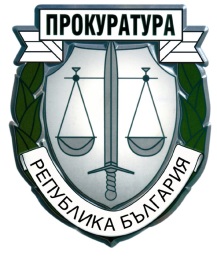 ПРОКУРАТУРА НА РЕПУБЛИКА БЪЛГАРИЯспециализирана прокуратура                               ул.”Черковна” №90  факс 9488197  е-mail: sp@prb.bg